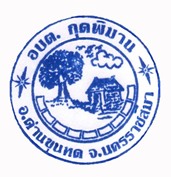 ข้อบัญญัติองค์การบริหารส่วนตำบลกุดพิมานเรื่องงบประมาณรายจ่าย ประจำปีงบประมาณ พ.ศ.๒๕๖๓ขององค์การบริหารส่วนตำบลกุดพิมานอำเภอด่านขุนทด จังหวัดนครราชสีมา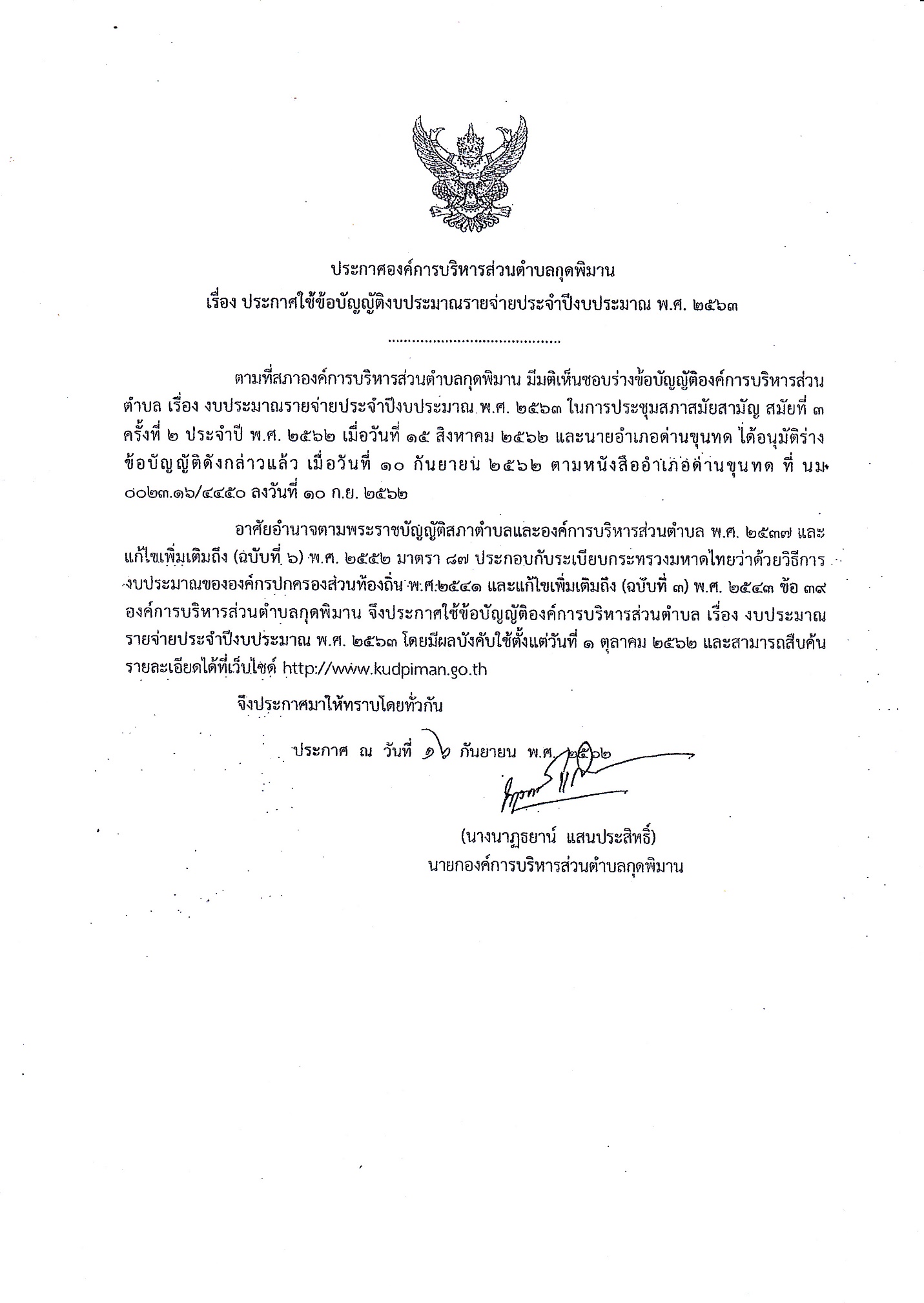 ส่วนที่ 1คำแถลงประกอบงบประมาณรายจ่ายประจำปีงบประมาณ พ.ศ.2563ขององค์การบริหารส่วนตำบลกุดพิมานอำเภอด่านขุนทด จังหวัดนครราชสีมา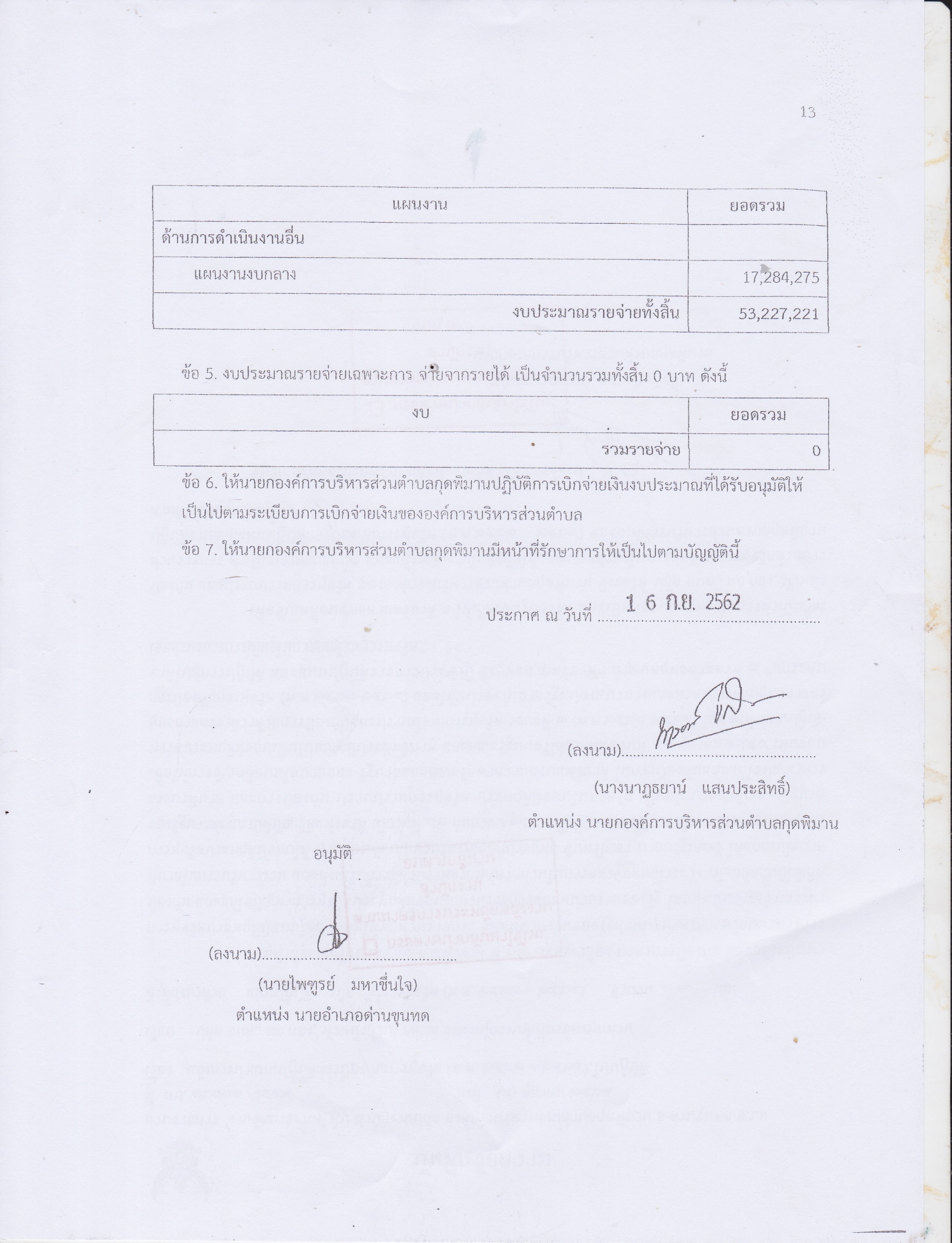 รายงานประมาณการรายรับประจำปีงบประมาณ  พ.ศ. 2563องค์การบริหารส่วนตำบลกุดพิมานอำเภอ ด่านขุนทด  จังหวัดนครราชสีมาคำแถลงงบประมาณคำแถลงงบประมาณคำแถลงงบประมาณคำแถลงงบประมาณคำแถลงงบประมาณคำแถลงงบประมาณคำแถลงงบประมาณประกอบงบประมาณรายจ่ายประจำปีงบประมาณ พ.ศ. 2563ประกอบงบประมาณรายจ่ายประจำปีงบประมาณ พ.ศ. 2563ประกอบงบประมาณรายจ่ายประจำปีงบประมาณ พ.ศ. 2563ประกอบงบประมาณรายจ่ายประจำปีงบประมาณ พ.ศ. 2563ประกอบงบประมาณรายจ่ายประจำปีงบประมาณ พ.ศ. 2563ประกอบงบประมาณรายจ่ายประจำปีงบประมาณ พ.ศ. 2563ประกอบงบประมาณรายจ่ายประจำปีงบประมาณ พ.ศ. 2563ท่านประธานสภาฯ และสมาชิกสภาองค์การบริหารส่วนตำบลกุดพิมานท่านประธานสภาฯ และสมาชิกสภาองค์การบริหารส่วนตำบลกุดพิมานท่านประธานสภาฯ และสมาชิกสภาองค์การบริหารส่วนตำบลกุดพิมานท่านประธานสภาฯ และสมาชิกสภาองค์การบริหารส่วนตำบลกุดพิมานท่านประธานสภาฯ และสมาชิกสภาองค์การบริหารส่วนตำบลกุดพิมานท่านประธานสภาฯ และสมาชิกสภาองค์การบริหารส่วนตำบลกุดพิมานท่านประธานสภาฯ และสมาชิกสภาองค์การบริหารส่วนตำบลกุดพิมาน              บัดนี้ถึงเวลาที่คณะผู้บริหารขององค์การบริหารส่วนตำบลกุดพิมาน จะได้เสนอร่างข้อบัญญัติ งบประมาณรายจ่ายประจำปีต่อสภาองค์การบริหารส่วนตำบลกุดพิมานอีกครั้งหนึ่ง ฉะนั้น ในโอกาสนี้ คณะผู้บริหารองค์การบริหารส่วนตำบลกุดพิมานจึงขอชี้แจงให้ท่านประธานและสมาชิกทุกท่านได้ทราบถึงสถานะการคลังตลอดจนหลักการและแนวนโยบายการดำเนินการ ในปีงบประมาณ พ.ศ. 2563 ดังต่อไปนี้              บัดนี้ถึงเวลาที่คณะผู้บริหารขององค์การบริหารส่วนตำบลกุดพิมาน จะได้เสนอร่างข้อบัญญัติ งบประมาณรายจ่ายประจำปีต่อสภาองค์การบริหารส่วนตำบลกุดพิมานอีกครั้งหนึ่ง ฉะนั้น ในโอกาสนี้ คณะผู้บริหารองค์การบริหารส่วนตำบลกุดพิมานจึงขอชี้แจงให้ท่านประธานและสมาชิกทุกท่านได้ทราบถึงสถานะการคลังตลอดจนหลักการและแนวนโยบายการดำเนินการ ในปีงบประมาณ พ.ศ. 2563 ดังต่อไปนี้              บัดนี้ถึงเวลาที่คณะผู้บริหารขององค์การบริหารส่วนตำบลกุดพิมาน จะได้เสนอร่างข้อบัญญัติ งบประมาณรายจ่ายประจำปีต่อสภาองค์การบริหารส่วนตำบลกุดพิมานอีกครั้งหนึ่ง ฉะนั้น ในโอกาสนี้ คณะผู้บริหารองค์การบริหารส่วนตำบลกุดพิมานจึงขอชี้แจงให้ท่านประธานและสมาชิกทุกท่านได้ทราบถึงสถานะการคลังตลอดจนหลักการและแนวนโยบายการดำเนินการ ในปีงบประมาณ พ.ศ. 2563 ดังต่อไปนี้              บัดนี้ถึงเวลาที่คณะผู้บริหารขององค์การบริหารส่วนตำบลกุดพิมาน จะได้เสนอร่างข้อบัญญัติ งบประมาณรายจ่ายประจำปีต่อสภาองค์การบริหารส่วนตำบลกุดพิมานอีกครั้งหนึ่ง ฉะนั้น ในโอกาสนี้ คณะผู้บริหารองค์การบริหารส่วนตำบลกุดพิมานจึงขอชี้แจงให้ท่านประธานและสมาชิกทุกท่านได้ทราบถึงสถานะการคลังตลอดจนหลักการและแนวนโยบายการดำเนินการ ในปีงบประมาณ พ.ศ. 2563 ดังต่อไปนี้              บัดนี้ถึงเวลาที่คณะผู้บริหารขององค์การบริหารส่วนตำบลกุดพิมาน จะได้เสนอร่างข้อบัญญัติ งบประมาณรายจ่ายประจำปีต่อสภาองค์การบริหารส่วนตำบลกุดพิมานอีกครั้งหนึ่ง ฉะนั้น ในโอกาสนี้ คณะผู้บริหารองค์การบริหารส่วนตำบลกุดพิมานจึงขอชี้แจงให้ท่านประธานและสมาชิกทุกท่านได้ทราบถึงสถานะการคลังตลอดจนหลักการและแนวนโยบายการดำเนินการ ในปีงบประมาณ พ.ศ. 2563 ดังต่อไปนี้              บัดนี้ถึงเวลาที่คณะผู้บริหารขององค์การบริหารส่วนตำบลกุดพิมาน จะได้เสนอร่างข้อบัญญัติ งบประมาณรายจ่ายประจำปีต่อสภาองค์การบริหารส่วนตำบลกุดพิมานอีกครั้งหนึ่ง ฉะนั้น ในโอกาสนี้ คณะผู้บริหารองค์การบริหารส่วนตำบลกุดพิมานจึงขอชี้แจงให้ท่านประธานและสมาชิกทุกท่านได้ทราบถึงสถานะการคลังตลอดจนหลักการและแนวนโยบายการดำเนินการ ในปีงบประมาณ พ.ศ. 2563 ดังต่อไปนี้              บัดนี้ถึงเวลาที่คณะผู้บริหารขององค์การบริหารส่วนตำบลกุดพิมาน จะได้เสนอร่างข้อบัญญัติ งบประมาณรายจ่ายประจำปีต่อสภาองค์การบริหารส่วนตำบลกุดพิมานอีกครั้งหนึ่ง ฉะนั้น ในโอกาสนี้ คณะผู้บริหารองค์การบริหารส่วนตำบลกุดพิมานจึงขอชี้แจงให้ท่านประธานและสมาชิกทุกท่านได้ทราบถึงสถานะการคลังตลอดจนหลักการและแนวนโยบายการดำเนินการ ในปีงบประมาณ พ.ศ. 2563 ดังต่อไปนี้1. สถานะการคลัง1. สถานะการคลัง1. สถานะการคลัง1. สถานะการคลัง1. สถานะการคลัง1. สถานะการคลัง1.1 งบประมาณรายจ่ายทั่วไป1.1 งบประมาณรายจ่ายทั่วไป1.1 งบประมาณรายจ่ายทั่วไป1.1 งบประมาณรายจ่ายทั่วไป1.1 งบประมาณรายจ่ายทั่วไปในปีงบประมาณ พ.ศ.2562 ณ วันที่ 31 กรกฎาคม พ.ศ.2562 องค์กรปกครองส่วนท้องถิ่นมีสถานะการเงิน ดังนี้ในปีงบประมาณ พ.ศ.2562 ณ วันที่ 31 กรกฎาคม พ.ศ.2562 องค์กรปกครองส่วนท้องถิ่นมีสถานะการเงิน ดังนี้ในปีงบประมาณ พ.ศ.2562 ณ วันที่ 31 กรกฎาคม พ.ศ.2562 องค์กรปกครองส่วนท้องถิ่นมีสถานะการเงิน ดังนี้ในปีงบประมาณ พ.ศ.2562 ณ วันที่ 31 กรกฎาคม พ.ศ.2562 องค์กรปกครองส่วนท้องถิ่นมีสถานะการเงิน ดังนี้1.1.1 เงินฝากธนาคาร จำนวน 64,313,264.93 บาท1.1.1 เงินฝากธนาคาร จำนวน 64,313,264.93 บาท1.1.1 เงินฝากธนาคาร จำนวน 64,313,264.93 บาท1.1.1 เงินฝากธนาคาร จำนวน 64,313,264.93 บาท1.1.2 เงินสะสม จำนวน 22,423,226.17 บาท1.1.2 เงินสะสม จำนวน 22,423,226.17 บาท1.1.2 เงินสะสม จำนวน 22,423,226.17 บาท1.1.2 เงินสะสม จำนวน 22,423,226.17 บาท1.1.3 เงินทุนสำรองเงินสะสม จำนวน 23,059,453.21 บาท1.1.3 เงินทุนสำรองเงินสะสม จำนวน 23,059,453.21 บาท1.1.3 เงินทุนสำรองเงินสะสม จำนวน 23,059,453.21 บาท1.1.3 เงินทุนสำรองเงินสะสม จำนวน 23,059,453.21 บาท1.1.4 รายการที่ได้กันเงินไว้แบบก่อหนี้ผูกพันและยังไม่ได้เบิกจ่าย จำนวน 2 โครงการ รวม 5,034.98 บาท1.1.4 รายการที่ได้กันเงินไว้แบบก่อหนี้ผูกพันและยังไม่ได้เบิกจ่าย จำนวน 2 โครงการ รวม 5,034.98 บาท1.1.4 รายการที่ได้กันเงินไว้แบบก่อหนี้ผูกพันและยังไม่ได้เบิกจ่าย จำนวน 2 โครงการ รวม 5,034.98 บาท1.1.4 รายการที่ได้กันเงินไว้แบบก่อหนี้ผูกพันและยังไม่ได้เบิกจ่าย จำนวน 2 โครงการ รวม 5,034.98 บาท1.1.5 รายการที่ได้กันเงินไว้โดยยังไม่ได้ก่อหนี้ผูกพัน จำนวน 7 โครงการ รวม 206,026.00 บาท1.1.5 รายการที่ได้กันเงินไว้โดยยังไม่ได้ก่อหนี้ผูกพัน จำนวน 7 โครงการ รวม 206,026.00 บาท1.1.5 รายการที่ได้กันเงินไว้โดยยังไม่ได้ก่อหนี้ผูกพัน จำนวน 7 โครงการ รวม 206,026.00 บาท1.1.5 รายการที่ได้กันเงินไว้โดยยังไม่ได้ก่อหนี้ผูกพัน จำนวน 7 โครงการ รวม 206,026.00 บาท1.2 เงินกู้คงค้าง จำนวน 0.00 บาท1.2 เงินกู้คงค้าง จำนวน 0.00 บาท1.2 เงินกู้คงค้าง จำนวน 0.00 บาท1.2 เงินกู้คงค้าง จำนวน 0.00 บาท1.2 เงินกู้คงค้าง จำนวน 0.00 บาท2. การบริหารงบประมาณ ในปีงบประมาณ 2562 ณ วันที่ 31 กรกฎาคม พ.ศ.25622. การบริหารงบประมาณ ในปีงบประมาณ 2562 ณ วันที่ 31 กรกฎาคม พ.ศ.25622. การบริหารงบประมาณ ในปีงบประมาณ 2562 ณ วันที่ 31 กรกฎาคม พ.ศ.25622. การบริหารงบประมาณ ในปีงบประมาณ 2562 ณ วันที่ 31 กรกฎาคม พ.ศ.25622. การบริหารงบประมาณ ในปีงบประมาณ 2562 ณ วันที่ 31 กรกฎาคม พ.ศ.25622. การบริหารงบประมาณ ในปีงบประมาณ 2562 ณ วันที่ 31 กรกฎาคม พ.ศ.2562(1) รายรับจริง จำนวน 50,152,528.83 บาท ประกอบด้วย(1) รายรับจริง จำนวน 50,152,528.83 บาท ประกอบด้วย(1) รายรับจริง จำนวน 50,152,528.83 บาท ประกอบด้วย(1) รายรับจริง จำนวน 50,152,528.83 บาท ประกอบด้วย(1) รายรับจริง จำนวน 50,152,528.83 บาท ประกอบด้วยหมวดภาษีอากรจำนวน166,786.48บาทบาทหมวดค่าธรรมเนียม ค่าปรับ และใบอนุญาตจำนวน120,102.00บาทบาทหมวดรายได้จากทรัพย์สินจำนวน184,445.85บาทบาทหมวดรายได้จากสาธารณูปโภคและการพาณิชย์จำนวน0.00บาทบาทหมวดรายได้เบ็ดเตล็ดจำนวน62,350.00บาทบาทหมวดรายได้จากทุนจำนวน0.00บาทบาทหมวดภาษีจัดสรรจำนวน21,822,176.50บาทบาทหมวดเงินอุดหนุนทั่วไปจำนวน27,796,668.00บาทบาท(2) เงินอุดหนุนที่รัฐบาลให้โดยระบุวัตถุประสงค์ จำนวน 6,175,660.00 บาท(2) เงินอุดหนุนที่รัฐบาลให้โดยระบุวัตถุประสงค์ จำนวน 6,175,660.00 บาท(2) เงินอุดหนุนที่รัฐบาลให้โดยระบุวัตถุประสงค์ จำนวน 6,175,660.00 บาท(2) เงินอุดหนุนที่รัฐบาลให้โดยระบุวัตถุประสงค์ จำนวน 6,175,660.00 บาท(2) เงินอุดหนุนที่รัฐบาลให้โดยระบุวัตถุประสงค์ จำนวน 6,175,660.00 บาท(3) รายจ่ายจริง จำนวน 32,609,082.19 บาท ประกอบด้วย(3) รายจ่ายจริง จำนวน 32,609,082.19 บาท ประกอบด้วย(3) รายจ่ายจริง จำนวน 32,609,082.19 บาท ประกอบด้วย(3) รายจ่ายจริง จำนวน 32,609,082.19 บาท ประกอบด้วย(3) รายจ่ายจริง จำนวน 32,609,082.19 บาท ประกอบด้วยงบกลางจำนวน12,560,171.00บาทงบบุคลากรจำนวน10,964,511.00บาทงบดำเนินงานจำนวน6,038,800.19บาทงบลงทุนจำนวน948,100.00บาทงบรายจ่ายอื่นจำนวน0.00บาทงบเงินอุดหนุนจำนวน2,097,500.00บาท(4) รายจ่ายที่จ่ายจากเงินอุดหนุนที่รัฐบาลให้โดยระบุวัตถุประสงค์ จำนวน 6,175,660.00 บาท(4) รายจ่ายที่จ่ายจากเงินอุดหนุนที่รัฐบาลให้โดยระบุวัตถุประสงค์ จำนวน 6,175,660.00 บาท(4) รายจ่ายที่จ่ายจากเงินอุดหนุนที่รัฐบาลให้โดยระบุวัตถุประสงค์ จำนวน 6,175,660.00 บาท(4) รายจ่ายที่จ่ายจากเงินอุดหนุนที่รัฐบาลให้โดยระบุวัตถุประสงค์ จำนวน 6,175,660.00 บาท(4) รายจ่ายที่จ่ายจากเงินอุดหนุนที่รัฐบาลให้โดยระบุวัตถุประสงค์ จำนวน 6,175,660.00 บาท(5) รายจ่ายที่จ่ายจากเงินสะสม จำนวน 2,957,600.00 บาท(5) รายจ่ายที่จ่ายจากเงินสะสม จำนวน 2,957,600.00 บาท(5) รายจ่ายที่จ่ายจากเงินสะสม จำนวน 2,957,600.00 บาท(5) รายจ่ายที่จ่ายจากเงินสะสม จำนวน 2,957,600.00 บาท(5) รายจ่ายที่จ่ายจากเงินสะสม จำนวน 2,957,600.00 บาท(6) รายจ่ายที่จ่ายจากเงินทุนสำรองเงินสะสม จำนวน 0.00 บาท(6) รายจ่ายที่จ่ายจากเงินทุนสำรองเงินสะสม จำนวน 0.00 บาท(6) รายจ่ายที่จ่ายจากเงินทุนสำรองเงินสะสม จำนวน 0.00 บาท(6) รายจ่ายที่จ่ายจากเงินทุนสำรองเงินสะสม จำนวน 0.00 บาท(6) รายจ่ายที่จ่ายจากเงินทุนสำรองเงินสะสม จำนวน 0.00 บาท(7) รายจ่ายที่จ่ายจากเงินกู้ จำนวน 0.00 บาท(7) รายจ่ายที่จ่ายจากเงินกู้ จำนวน 0.00 บาท(7) รายจ่ายที่จ่ายจากเงินกู้ จำนวน 0.00 บาท(7) รายจ่ายที่จ่ายจากเงินกู้ จำนวน 0.00 บาท(7) รายจ่ายที่จ่ายจากเงินกู้ จำนวน 0.00 บาทคำแถลงงบประมาณคำแถลงงบประมาณคำแถลงงบประมาณคำแถลงงบประมาณคำแถลงงบประมาณประจำปีงบประมาณ พ.ศ. 2563ประจำปีงบประมาณ พ.ศ. 2563ประจำปีงบประมาณ พ.ศ. 2563ประจำปีงบประมาณ พ.ศ. 2563ประจำปีงบประมาณ พ.ศ. 2563องค์การบริหารส่วนตำบลกุดพิมานองค์การบริหารส่วนตำบลกุดพิมานองค์การบริหารส่วนตำบลกุดพิมานองค์การบริหารส่วนตำบลกุดพิมานองค์การบริหารส่วนตำบลกุดพิมานองค์การบริหารส่วนตำบลกุดพิมานองค์การบริหารส่วนตำบลกุดพิมานองค์การบริหารส่วนตำบลกุดพิมานองค์การบริหารส่วนตำบลกุดพิมานองค์การบริหารส่วนตำบลกุดพิมานองค์การบริหารส่วนตำบลกุดพิมานองค์การบริหารส่วนตำบลกุดพิมานอำเภอด่านขุนทด  จังหวัดนครราชสีมาอำเภอด่านขุนทด  จังหวัดนครราชสีมาอำเภอด่านขุนทด  จังหวัดนครราชสีมาอำเภอด่านขุนทด  จังหวัดนครราชสีมาอำเภอด่านขุนทด  จังหวัดนครราชสีมาอำเภอด่านขุนทด  จังหวัดนครราชสีมาอำเภอด่านขุนทด  จังหวัดนครราชสีมาอำเภอด่านขุนทด  จังหวัดนครราชสีมาอำเภอด่านขุนทด  จังหวัดนครราชสีมาอำเภอด่านขุนทด  จังหวัดนครราชสีมาอำเภอด่านขุนทด  จังหวัดนครราชสีมาอำเภอด่านขุนทด  จังหวัดนครราชสีมารายรับจริง ปี 2561ประมาณการปี 2562ประมาณการปี 2563ประมาณการปี 2563ประมาณการปี 2563ประมาณการปี 2563ประมาณการปี 2563ประมาณการปี 2563รายได้จัดเก็บเองรายได้จัดเก็บเองรายได้จัดเก็บเองรายได้จัดเก็บเองหมวดภาษีอากรหมวดภาษีอากรหมวดภาษีอากร162,403.06166,000.00207,000.00207,000.00207,000.00207,000.00207,000.00207,000.00หมวดค่าธรรมเนียม ค่าปรับ และใบอนุญาตหมวดค่าธรรมเนียม ค่าปรับ และใบอนุญาตหมวดค่าธรรมเนียม ค่าปรับ และใบอนุญาต207,160.6062,000.00192,000.00192,000.00192,000.00192,000.00192,000.00192,000.00หมวดรายได้จากทรัพย์สินหมวดรายได้จากทรัพย์สินหมวดรายได้จากทรัพย์สิน450,809.80450,000.00450,000.00450,000.00450,000.00450,000.00450,000.00450,000.00หมวดรายได้เบ็ดเตล็ดหมวดรายได้เบ็ดเตล็ดหมวดรายได้เบ็ดเตล็ด66,450.0061,000.0061,000.0061,000.0061,000.0061,000.0061,000.0061,000.00หมวดรายได้จากทุนหมวดรายได้จากทุนหมวดรายได้จากทุน1,984.00500.001,000.001,000.001,000.001,000.001,000.001,000.00รวมรายได้จัดเก็บเองรวมรายได้จัดเก็บเองรวมรายได้จัดเก็บเองรวมรายได้จัดเก็บเอง888,807.46739,500.00911,000.00911,000.00911,000.00911,000.00911,000.00911,000.00รายได้ที่รัฐบาลเก็บแล้วจัดสรรให้องค์กรปกครองส่วนท้องถิ่นรายได้ที่รัฐบาลเก็บแล้วจัดสรรให้องค์กรปกครองส่วนท้องถิ่นรายได้ที่รัฐบาลเก็บแล้วจัดสรรให้องค์กรปกครองส่วนท้องถิ่นรายได้ที่รัฐบาลเก็บแล้วจัดสรรให้องค์กรปกครองส่วนท้องถิ่นหมวดภาษีจัดสรรหมวดภาษีจัดสรรหมวดภาษีจัดสรร24,880,631.5221,861,500.0025,316,500.0025,316,500.0025,316,500.0025,316,500.0025,316,500.0025,316,500.00รวมรายได้ที่รัฐบาลเก็บแล้วจัดสรรให้องค์กรปกครองส่วนท้องถิ่นรวมรายได้ที่รัฐบาลเก็บแล้วจัดสรรให้องค์กรปกครองส่วนท้องถิ่นรวมรายได้ที่รัฐบาลเก็บแล้วจัดสรรให้องค์กรปกครองส่วนท้องถิ่นรวมรายได้ที่รัฐบาลเก็บแล้วจัดสรรให้องค์กรปกครองส่วนท้องถิ่น24,880,631.5221,861,500.0025,316,500.0025,316,500.0025,316,500.0025,316,500.0025,316,500.0025,316,500.00รายได้ที่รัฐบาลอุดหนุนให้องค์กรปกครองส่วนท้องถิ่นรายได้ที่รัฐบาลอุดหนุนให้องค์กรปกครองส่วนท้องถิ่นรายได้ที่รัฐบาลอุดหนุนให้องค์กรปกครองส่วนท้องถิ่นรายได้ที่รัฐบาลอุดหนุนให้องค์กรปกครองส่วนท้องถิ่นหมวดเงินอุดหนุนทั่วไปหมวดเงินอุดหนุนทั่วไปหมวดเงินอุดหนุนทั่วไป26,827,645.7628,100,000.0027,000,000.0027,000,000.0027,000,000.0027,000,000.0027,000,000.0027,000,000.00รวมรายได้ที่รัฐบาลอุดหนุนให้องค์กรปกครองส่วนท้องถิ่นรวมรายได้ที่รัฐบาลอุดหนุนให้องค์กรปกครองส่วนท้องถิ่นรวมรายได้ที่รัฐบาลอุดหนุนให้องค์กรปกครองส่วนท้องถิ่นรวมรายได้ที่รัฐบาลอุดหนุนให้องค์กรปกครองส่วนท้องถิ่น26,827,645.7628,100,000.0027,000,000.0027,000,000.0027,000,000.0027,000,000.0027,000,000.0027,000,000.00รวมรวมรวมรวม52,597,084.7450,701,000.0053,227,500.0053,227,500.0053,227,500.0053,227,500.0053,227,500.0053,227,500.00คำแถลงงบประมาณคำแถลงงบประมาณคำแถลงงบประมาณคำแถลงงบประมาณคำแถลงงบประมาณประกอบงบประมาณรายจ่ายประจำปีงบประมาณ พ.ศ. 2563ประกอบงบประมาณรายจ่ายประจำปีงบประมาณ พ.ศ. 2563ประกอบงบประมาณรายจ่ายประจำปีงบประมาณ พ.ศ. 2563ประกอบงบประมาณรายจ่ายประจำปีงบประมาณ พ.ศ. 2563ประกอบงบประมาณรายจ่ายประจำปีงบประมาณ พ.ศ. 2563รายจ่ายรายจ่ายรายจ่ายจริงปี 2561ประมาณการปี 2562ประมาณการปี 2563จ่ายจากงบประมาณจ่ายจากงบประมาณงบกลาง14,254,702.0016,591,060.0017,284,275.00งบบุคลากร12,616,415.0015,992,470.0016,082,020.00งบดำเนินงาน6,465,532.3110,199,670.0011,297,526.00งบลงทุน2,411,500.005,080,300.005,669,900.00งบรายจ่ายอื่น25,000.0025,000.0025,000.00งบเงินอุดหนุน2,941,707.212,812,500.002,868,500.00รวมจ่ายจากงบประมาณรวมจ่ายจากงบประมาณ38,714,856.5250,701,000.0053,227,221.00รวมรวม38,714,856.5250,701,000.0053,227,221.00ส่วนที่ 2ข้อบัญญัติเรื่องงบประมาณรายจ่ายประจำปีงบประมาณ พ.ศ. 2563ขององค์การบริหารส่วนตำบลกุดพิมานอำเภอด่านขุนทด  จังหวัดนครราชสีมาบันทึกหลักการและเหตุผลประกอบร่างข้อบัญญัติ งบประมาณรายจ่ายประกอบร่างข้อบัญญัติ งบประมาณรายจ่ายประกอบร่างข้อบัญญัติ งบประมาณรายจ่ายประกอบร่างข้อบัญญัติ งบประมาณรายจ่ายประกอบร่างข้อบัญญัติ งบประมาณรายจ่ายประกอบร่างข้อบัญญัติ งบประมาณรายจ่ายประจำปีงบประมาณ พ.ศ. 2563ประจำปีงบประมาณ พ.ศ. 2563ประจำปีงบประมาณ พ.ศ. 2563ประจำปีงบประมาณ พ.ศ. 2563ประจำปีงบประมาณ พ.ศ. 2563ประจำปีงบประมาณ พ.ศ. 2563ของ องค์การบริหารส่วนตำบลกุดพิมานของ องค์การบริหารส่วนตำบลกุดพิมานของ องค์การบริหารส่วนตำบลกุดพิมานของ องค์การบริหารส่วนตำบลกุดพิมานของ องค์การบริหารส่วนตำบลกุดพิมานของ องค์การบริหารส่วนตำบลกุดพิมานอำเภอด่านขุนทด  จังหวัดนครราชสีมาอำเภอด่านขุนทด  จังหวัดนครราชสีมาอำเภอด่านขุนทด  จังหวัดนครราชสีมาอำเภอด่านขุนทด  จังหวัดนครราชสีมาอำเภอด่านขุนทด  จังหวัดนครราชสีมาอำเภอด่านขุนทด  จังหวัดนครราชสีมาด้านด้านด้านด้านยอดรวมยอดรวมด้านบริหารทั่วไปด้านบริหารทั่วไปด้านบริหารทั่วไปด้านบริหารทั่วไปแผนงานบริหารงานทั่วไปแผนงานบริหารงานทั่วไปแผนงานบริหารงานทั่วไป14,354,70014,354,700แผนงานการรักษาความสงบภายในแผนงานการรักษาความสงบภายในแผนงานการรักษาความสงบภายใน1,189,0401,189,040ด้านบริการชุมชนและสังคมด้านบริการชุมชนและสังคมด้านบริการชุมชนและสังคมด้านบริการชุมชนและสังคมแผนงานการศึกษาแผนงานการศึกษาแผนงานการศึกษา8,177,9268,177,926แผนงานสาธารณสุขแผนงานสาธารณสุขแผนงานสาธารณสุข2,026,7602,026,760แผนงานสังคมสงเคราะห์แผนงานสังคมสงเคราะห์แผนงานสังคมสงเคราะห์1,240,5001,240,500แผนงานเคหะและชุมชนแผนงานเคหะและชุมชนแผนงานเคหะและชุมชน3,148,7003,148,700แผนงานสร้างความเข้มแข็งของชุมชนแผนงานสร้างความเข้มแข็งของชุมชนแผนงานสร้างความเข้มแข็งของชุมชน260,000260,000แผนงานการศาสนาวัฒนธรรมและนันทนาการแผนงานการศาสนาวัฒนธรรมและนันทนาการแผนงานการศาสนาวัฒนธรรมและนันทนาการ700,000700,000ด้านการเศรษฐกิจด้านการเศรษฐกิจด้านการเศรษฐกิจด้านการเศรษฐกิจแผนงานอุตสาหกรรมและการโยธาแผนงานอุตสาหกรรมและการโยธาแผนงานอุตสาหกรรมและการโยธา4,235,0004,235,000แผนงานการเกษตรแผนงานการเกษตรแผนงานการเกษตร610,320610,320ด้านการดำเนินงานอื่นด้านการดำเนินงานอื่นด้านการดำเนินงานอื่นด้านการดำเนินงานอื่นแผนงานงบกลางแผนงานงบกลางแผนงานงบกลาง17,284,27517,284,275งบประมาณรายจ่ายทั้งสิ้นงบประมาณรายจ่ายทั้งสิ้นงบประมาณรายจ่ายทั้งสิ้นงบประมาณรายจ่ายทั้งสิ้น53,227,22153,227,221รายจ่ายตามงานและงบรายจ่ายรายจ่ายตามงานและงบรายจ่ายรายจ่ายตามงานและงบรายจ่ายรายจ่ายตามงานและงบรายจ่ายรายจ่ายตามงานและงบรายจ่ายรายจ่ายตามงานและงบรายจ่ายรายจ่ายตามงานและงบรายจ่ายรายจ่ายตามงานและงบรายจ่ายองค์การบริหารส่วนตำบลกุดพิมานองค์การบริหารส่วนตำบลกุดพิมานองค์การบริหารส่วนตำบลกุดพิมานองค์การบริหารส่วนตำบลกุดพิมานองค์การบริหารส่วนตำบลกุดพิมานองค์การบริหารส่วนตำบลกุดพิมานองค์การบริหารส่วนตำบลกุดพิมานองค์การบริหารส่วนตำบลกุดพิมานอำเภอด่านขุนทด  จังหวัดนครราชสีมาอำเภอด่านขุนทด  จังหวัดนครราชสีมาอำเภอด่านขุนทด  จังหวัดนครราชสีมาอำเภอด่านขุนทด  จังหวัดนครราชสีมาอำเภอด่านขุนทด  จังหวัดนครราชสีมาอำเภอด่านขุนทด  จังหวัดนครราชสีมาอำเภอด่านขุนทด  จังหวัดนครราชสีมาอำเภอด่านขุนทด  จังหวัดนครราชสีมาแผนงานบริหารงานทั่วไปแผนงานบริหารงานทั่วไปแผนงานบริหารงานทั่วไปแผนงานบริหารงานทั่วไปแผนงานบริหารงานทั่วไปแผนงานบริหารงานทั่วไปงานงานงานงานงานบริหารทั่วไปงานบริหารงานคลังงานบริหารงานคลังรวมงบงบงบงบงานบริหารทั่วไปงานบริหารงานคลังงานบริหารงานคลังรวมงบบุคลากรงบบุคลากรงบบุคลากรงบบุคลากร6,803,960    เงินเดือน (ฝ่ายการเมือง)    เงินเดือน (ฝ่ายการเมือง)    เงินเดือน (ฝ่ายการเมือง)    เงินเดือน (ฝ่ายการเมือง)3,435,120003,435,120    เงินเดือน (ฝ่ายประจำ)    เงินเดือน (ฝ่ายประจำ)    เงินเดือน (ฝ่ายประจำ)    เงินเดือน (ฝ่ายประจำ)3,368,8401,956,8401,956,8405,325,680งบดำเนินงานงบดำเนินงานงบดำเนินงานงบดำเนินงาน3,658,000905,000905,0004,563,000    ค่าตอบแทน    ค่าตอบแทน    ค่าตอบแทน    ค่าตอบแทน840,000215,000215,0001,055,000    ค่าใช้สอย    ค่าใช้สอย    ค่าใช้สอย    ค่าใช้สอย1,923,000493,000493,0002,416,000    ค่าวัสดุ    ค่าวัสดุ    ค่าวัสดุ    ค่าวัสดุ520,000170,000170,000690,000    ค่าสาธารณูปโภค    ค่าสาธารณูปโภค    ค่าสาธารณูปโภค    ค่าสาธารณูปโภค375,00027,00027,000402,000งบลงทุนงบลงทุนงบลงทุนงบลงทุน230,100775,800775,8001,005,900    ค่าครุภัณฑ์    ค่าครุภัณฑ์    ค่าครุภัณฑ์    ค่าครุภัณฑ์230,100775,800775,8001,005,900งบรายจ่ายอื่นงบรายจ่ายอื่นงบรายจ่ายอื่นงบรายจ่ายอื่น25,0000025,000    รายจ่ายอื่น    รายจ่ายอื่น    รายจ่ายอื่น    รายจ่ายอื่น25,0000025,000                                           รวม                                           รวม                                           รวม                                           รวม10,717,0603,637,6403,637,64014,354,700แผนงานการรักษาความสงบภายในแผนงานการรักษาความสงบภายในแผนงานการรักษาความสงบภายในแผนงานการรักษาความสงบภายในแผนงานการรักษาความสงบภายในแผนงานการรักษาความสงบภายในแผนงานการรักษาความสงบภายในแผนงานการรักษาความสงบภายในแผนงานการรักษาความสงบภายในแผนงานการรักษาความสงบภายในแผนงานการรักษาความสงบภายในแผนงานการรักษาความสงบภายในแผนงานการรักษาความสงบภายในแผนงานการรักษาความสงบภายในแผนงานการรักษาความสงบภายในแผนงานการรักษาความสงบภายในงานงานงานงานงานบริหารทั่วไปเกี่ยวกับการรักษาความสงบภายในงานบริหารทั่วไปเกี่ยวกับการรักษาความสงบภายในงานบริหารทั่วไปเกี่ยวกับการรักษาความสงบภายในงานบริหารทั่วไปเกี่ยวกับการรักษาความสงบภายในรวมรวมรวมรวมรวมงบงบงานบริหารทั่วไปเกี่ยวกับการรักษาความสงบภายในงานบริหารทั่วไปเกี่ยวกับการรักษาความสงบภายในงานบริหารทั่วไปเกี่ยวกับการรักษาความสงบภายในงานบริหารทั่วไปเกี่ยวกับการรักษาความสงบภายในรวมรวมรวมรวมรวมงบบุคลากรงบบุคลากรงบบุคลากรงบบุคลากรงบบุคลากรงบบุคลากรงบบุคลากรงบบุคลากร533,040533,040533,040533,040533,040533,040533,040533,040533,040533,040    เงินเดือน (ฝ่ายประจำ)    เงินเดือน (ฝ่ายประจำ)    เงินเดือน (ฝ่ายประจำ)    เงินเดือน (ฝ่ายประจำ)    เงินเดือน (ฝ่ายประจำ)    เงินเดือน (ฝ่ายประจำ)    เงินเดือน (ฝ่ายประจำ)    เงินเดือน (ฝ่ายประจำ)533,040533,040533,040533,040533,040533,040533,040533,040533,040533,040งบดำเนินงานงบดำเนินงานงบดำเนินงานงบดำเนินงานงบดำเนินงานงบดำเนินงานงบดำเนินงานงบดำเนินงาน580,000580,000580,000580,000580,000580,000580,000580,000580,000580,000    ค่าใช้สอย    ค่าใช้สอย    ค่าใช้สอย    ค่าใช้สอย    ค่าใช้สอย    ค่าใช้สอย    ค่าใช้สอย    ค่าใช้สอย480,000480,000480,000480,000480,000480,000480,000480,000480,000480,000    ค่าวัสดุ    ค่าวัสดุ    ค่าวัสดุ    ค่าวัสดุ    ค่าวัสดุ    ค่าวัสดุ    ค่าวัสดุ    ค่าวัสดุ100,000100,000100,000100,000100,000100,000100,000100,000100,000100,000งบลงทุนงบลงทุนงบลงทุนงบลงทุนงบลงทุนงบลงทุนงบลงทุนงบลงทุน76,00076,00076,00076,00076,00076,00076,00076,00076,00076,000    ค่าครุภัณฑ์    ค่าครุภัณฑ์    ค่าครุภัณฑ์    ค่าครุภัณฑ์    ค่าครุภัณฑ์    ค่าครุภัณฑ์    ค่าครุภัณฑ์    ค่าครุภัณฑ์76,00076,00076,00076,00076,00076,00076,00076,00076,00076,000รวมรวมรวมรวมรวมรวมรวมรวม1,189,0401,189,0401,189,0401,189,0401,189,0401,189,0401,189,0401,189,0401,189,0401,189,040แผนงานการศึกษาแผนงานการศึกษาแผนงานการศึกษาแผนงานการศึกษาแผนงานการศึกษาแผนงานการศึกษาแผนงานการศึกษาแผนงานการศึกษาแผนงานการศึกษาแผนงานการศึกษาแผนงานการศึกษาแผนงานการศึกษา                               งาน                                                                        งบ                               งาน                                                                        งบ                               งาน                                                                        งบ                               งาน                                                                        งบ                               งาน                                                                        งบงานบริหารทั่วไปเกี่ยวกับการศึกษางานบริหารทั่วไปเกี่ยวกับการศึกษางานบริหารทั่วไปเกี่ยวกับการศึกษางานบริหารทั่วไปเกี่ยวกับการศึกษางานบริหารทั่วไปเกี่ยวกับการศึกษางานระดับก่อนวัยเรียนและประถมศึกษางานระดับก่อนวัยเรียนและประถมศึกษางานศึกษาไม่กำหนดระดับงานศึกษาไม่กำหนดระดับงานศึกษาไม่กำหนดระดับรวมรวมรวมงบบุคลากรงบบุคลากรงบบุคลากรงบบุคลากรงบบุคลากร932,400932,400932,400932,400932,4001,899,0001,899,0000002,831,4002,831,4002,831,400    เงินเดือน (ฝ่ายประจำ)    เงินเดือน (ฝ่ายประจำ)    เงินเดือน (ฝ่ายประจำ)    เงินเดือน (ฝ่ายประจำ)    เงินเดือน (ฝ่ายประจำ)932,400932,400932,400932,400932,4001,899,0001,899,0000002,831,4002,831,4002,831,400งบดำเนินงานงบดำเนินงานงบดำเนินงานงบดำเนินงานงบดำเนินงาน357,000357,000357,000357,000357,0002,325,5262,325,52650,00050,00050,0002,732,5262,732,5262,732,526    ค่าตอบแทน    ค่าตอบแทน    ค่าตอบแทน    ค่าตอบแทน    ค่าตอบแทน47,00047,00047,00047,00047,00070,00070,000000117,000117,000117,000    ค่าใช้สอย    ค่าใช้สอย    ค่าใช้สอย    ค่าใช้สอย    ค่าใช้สอย200,000200,000200,000200,000200,000806,700806,70050,00050,00050,0001,056,7001,056,7001,056,700    ค่าวัสดุ    ค่าวัสดุ    ค่าวัสดุ    ค่าวัสดุ    ค่าวัสดุ90,00090,00090,00090,00090,0001,448,8261,448,8260001,538,8261,538,8261,538,826    ค่าสาธารณูปโภค    ค่าสาธารณูปโภค    ค่าสาธารณูปโภค    ค่าสาธารณูปโภค    ค่าสาธารณูปโภค20,00020,00020,00020,00020,0000000020,00020,00020,000งบลงทุนงบลงทุนงบลงทุนงบลงทุนงบลงทุน24,00024,00024,00024,00024,000134,000134,000000158,000158,000158,000    ค่าครุภัณฑ์    ค่าครุภัณฑ์    ค่าครุภัณฑ์    ค่าครุภัณฑ์    ค่าครุภัณฑ์24,00024,00024,00024,00024,00014,00014,00000038,00038,00038,000    ค่าที่ดินและสิ่งก่อสร้าง    ค่าที่ดินและสิ่งก่อสร้าง    ค่าที่ดินและสิ่งก่อสร้าง    ค่าที่ดินและสิ่งก่อสร้าง    ค่าที่ดินและสิ่งก่อสร้าง00000120,000120,000000120,000120,000120,000งบเงินอุดหนุนงบเงินอุดหนุนงบเงินอุดหนุนงบเงินอุดหนุนงบเงินอุดหนุน000002,456,0002,456,0000002,456,0002,456,0002,456,000    เงินอุดหนุน    เงินอุดหนุน    เงินอุดหนุน    เงินอุดหนุน    เงินอุดหนุน000002,456,0002,456,0000002,456,0002,456,0002,456,000รวมรวมรวมรวมรวม1,313,4001,313,4001,313,4001,313,4001,313,4006,814,5266,814,52650,00050,00050,0008,177,9268,177,9268,177,926แผนงานสาธารณสุขแผนงานสาธารณสุขแผนงานสาธารณสุขแผนงานสาธารณสุขแผนงานสาธารณสุขแผนงานสาธารณสุขแผนงานสาธารณสุขแผนงานสาธารณสุขแผนงานสาธารณสุขแผนงานสาธารณสุขแผนงานสาธารณสุขแผนงานสาธารณสุขแผนงานสาธารณสุขแผนงานสาธารณสุขแผนงานสาธารณสุข                               งาน                                             งบ                               งาน                                             งบ                               งาน                                             งบ                               งาน                                             งบ                               งาน                                             งบงานบริหารทั่วไปเกี่ยวกับสาธารณสุขงานบริหารทั่วไปเกี่ยวกับสาธารณสุขงานบริหารทั่วไปเกี่ยวกับสาธารณสุขงานบริหารทั่วไปเกี่ยวกับสาธารณสุขงานบริหารทั่วไปเกี่ยวกับสาธารณสุขงานบริหารทั่วไปเกี่ยวกับสาธารณสุขงานบริการสาธารณสุขและงานสาธารณสุขอื่นงานบริการสาธารณสุขและงานสาธารณสุขอื่นงานบริการสาธารณสุขและงานสาธารณสุขอื่นงานบริการสาธารณสุขและงานสาธารณสุขอื่นรวมรวมรวมงบบุคลากรงบบุคลากรงบบุคลากรงบบุคลากรงบบุคลากร871,260871,260871,260871,260871,260871,2600000871,260871,260871,260    เงินเดือน (ฝ่ายประจำ)    เงินเดือน (ฝ่ายประจำ)    เงินเดือน (ฝ่ายประจำ)    เงินเดือน (ฝ่ายประจำ)    เงินเดือน (ฝ่ายประจำ)871,260871,260871,260871,260871,260871,2600000871,260871,260871,260งบดำเนินงานงบดำเนินงานงบดำเนินงานงบดำเนินงานงบดำเนินงาน203,000203,000203,000203,000203,000203,000540,000540,000540,000540,000743,000743,000743,000    ค่าตอบแทน    ค่าตอบแทน    ค่าตอบแทน    ค่าตอบแทน    ค่าตอบแทน53,00053,00053,00053,00053,00053,000000053,00053,00053,000    ค่าใช้สอย    ค่าใช้สอย    ค่าใช้สอย    ค่าใช้สอย    ค่าใช้สอย80,00080,00080,00080,00080,00080,000540,000540,000540,000540,000620,000620,000620,000    ค่าวัสดุ    ค่าวัสดุ    ค่าวัสดุ    ค่าวัสดุ    ค่าวัสดุ70,00070,00070,00070,00070,00070,000000070,00070,00070,000งบเงินอุดหนุนงบเงินอุดหนุนงบเงินอุดหนุนงบเงินอุดหนุนงบเงินอุดหนุน000000412,500412,500412,500412,500412,500412,500412,500    เงินอุดหนุน    เงินอุดหนุน    เงินอุดหนุน    เงินอุดหนุน    เงินอุดหนุน000000412,500412,500412,500412,500412,500412,500412,500รวมรวมรวมรวมรวม1,074,2601,074,2601,074,2601,074,2601,074,2601,074,260952,500952,500952,500952,5002,026,7602,026,7602,026,760แผนงานสังคมสงเคราะห์แผนงานสังคมสงเคราะห์แผนงานสังคมสงเคราะห์แผนงานสังคมสงเคราะห์แผนงานสังคมสงเคราะห์งานงบ  งานงบ  งานงบ  งานงบ  งานบริหารทั่วไปเกี่ยวกับสังคมสงเคราะห์งานบริหารทั่วไปเกี่ยวกับสังคมสงเคราะห์รวมรวมงบบุคลากรงบบุคลากรงบบุคลากรงบบุคลากร1,197,9001,197,9001,197,9001,197,900    เงินเดือน (ฝ่ายประจำ)    เงินเดือน (ฝ่ายประจำ)    เงินเดือน (ฝ่ายประจำ)    เงินเดือน (ฝ่ายประจำ)1,197,9001,197,9001,197,9001,197,900งบลงทุนงบลงทุนงบลงทุนงบลงทุน42,60042,60042,60042,600    ค่าครุภัณฑ์    ค่าครุภัณฑ์    ค่าครุภัณฑ์    ค่าครุภัณฑ์42,60042,60042,60042,600รวมรวมรวมรวม1,240,5001,240,5001,240,5001,240,500แผนงานเคหะและชุมชนแผนงานเคหะและชุมชนแผนงานเคหะและชุมชนแผนงานเคหะและชุมชนแผนงานเคหะและชุมชนแผนงานเคหะและชุมชนแผนงานเคหะและชุมชนแผนงานเคหะและชุมชนแผนงานเคหะและชุมชนแผนงานเคหะและชุมชนแผนงานเคหะและชุมชนแผนงานเคหะและชุมชนแผนงานเคหะและชุมชนแผนงานเคหะและชุมชนแผนงานเคหะและชุมชน                          งานงบ                          งานงบ                          งานงบ                          งานงบ                          งานงบ                          งานงบ                          งานงบงานบริหารทั่วไปเกี่ยวกับเคหะและชุมชนงานบริหารทั่วไปเกี่ยวกับเคหะและชุมชนงานบริหารทั่วไปเกี่ยวกับเคหะและชุมชนงานบริหารทั่วไปเกี่ยวกับเคหะและชุมชนงานบริหารทั่วไปเกี่ยวกับเคหะและชุมชนงานบริหารทั่วไปเกี่ยวกับเคหะและชุมชนงานบริหารทั่วไปเกี่ยวกับเคหะและชุมชนงานบริหารทั่วไปเกี่ยวกับเคหะและชุมชนงานบริหารทั่วไปเกี่ยวกับเคหะและชุมชนงานกำจัดขยะมูลฝอยและสิ่งปฏิกูลงานกำจัดขยะมูลฝอยและสิ่งปฏิกูลงานกำจัดขยะมูลฝอยและสิ่งปฏิกูลงานกำจัดขยะมูลฝอยและสิ่งปฏิกูลงานกำจัดขยะมูลฝอยและสิ่งปฏิกูลงานกำจัดขยะมูลฝอยและสิ่งปฏิกูลงานกำจัดขยะมูลฝอยและสิ่งปฏิกูลงานกำจัดขยะมูลฝอยและสิ่งปฏิกูลรวมรวมรวมรวมงบบุคลากรงบบุคลากรงบบุคลากรงบบุคลากรงบบุคลากรงบบุคลากรงบบุคลากร1,532,3001,532,3001,532,3001,532,3001,532,3001,532,3001,532,3001,532,3001,532,300000000001,532,3001,532,3001,532,3001,532,300    เงินเดือน (ฝ่ายประจำ)    เงินเดือน (ฝ่ายประจำ)    เงินเดือน (ฝ่ายประจำ)    เงินเดือน (ฝ่ายประจำ)    เงินเดือน (ฝ่ายประจำ)    เงินเดือน (ฝ่ายประจำ)    เงินเดือน (ฝ่ายประจำ)1,532,3001,532,3001,532,3001,532,3001,532,3001,532,3001,532,3001,532,3001,532,300000000001,532,3001,532,3001,532,3001,532,300งบดำเนินงานงบดำเนินงานงบดำเนินงานงบดำเนินงานงบดำเนินงานงบดำเนินงานงบดำเนินงาน1,166,0001,166,0001,166,0001,166,0001,166,0001,166,0001,166,0001,166,0001,166,000298,000298,000298,000298,000298,000298,000298,000298,0001,464,0001,464,0001,464,0001,464,000    ค่าตอบแทน    ค่าตอบแทน    ค่าตอบแทน    ค่าตอบแทน    ค่าตอบแทน    ค่าตอบแทน    ค่าตอบแทน251,000251,000251,000251,000251,000251,000251,000251,000251,00000000000251,000251,000251,000251,000    ค่าใช้สอย    ค่าใช้สอย    ค่าใช้สอย    ค่าใช้สอย    ค่าใช้สอย    ค่าใช้สอย    ค่าใช้สอย450,000450,000450,000450,000450,000450,000450,000450,000450,000258,000258,000258,000258,000258,000258,000258,000258,000708,000708,000708,000708,000    ค่าวัสดุ    ค่าวัสดุ    ค่าวัสดุ    ค่าวัสดุ    ค่าวัสดุ    ค่าวัสดุ    ค่าวัสดุ465,000465,000465,000465,000465,000465,000465,000465,000465,00040,00040,00040,00040,00040,00040,00040,00040,000505,000505,000505,000505,000งบลงทุนงบลงทุนงบลงทุนงบลงทุนงบลงทุนงบลงทุนงบลงทุน152,400152,400152,400152,400152,400152,400152,400152,400152,40000000000152,400152,400152,400152,400    ค่าครุภัณฑ์    ค่าครุภัณฑ์    ค่าครุภัณฑ์    ค่าครุภัณฑ์    ค่าครุภัณฑ์    ค่าครุภัณฑ์    ค่าครุภัณฑ์32,40032,40032,40032,40032,40032,40032,40032,40032,4000000000032,40032,40032,40032,400    ค่าที่ดินและสิ่งก่อสร้าง    ค่าที่ดินและสิ่งก่อสร้าง    ค่าที่ดินและสิ่งก่อสร้าง    ค่าที่ดินและสิ่งก่อสร้าง    ค่าที่ดินและสิ่งก่อสร้าง    ค่าที่ดินและสิ่งก่อสร้าง    ค่าที่ดินและสิ่งก่อสร้าง120,000120,000120,000120,000120,000120,000120,000120,000120,00000000000120,000120,000120,000120,000รวมรวมรวมรวมรวมรวมรวม2,850,7002,850,7002,850,7002,850,7002,850,7002,850,7002,850,7002,850,7002,850,700298,000298,000298,000298,000298,000298,000298,000298,0003,148,7003,148,7003,148,7003,148,700แผนงานสร้างความเข้มแข็งของชุมชนแผนงานสร้างความเข้มแข็งของชุมชนแผนงานสร้างความเข้มแข็งของชุมชนแผนงานสร้างความเข้มแข็งของชุมชนแผนงานสร้างความเข้มแข็งของชุมชนแผนงานสร้างความเข้มแข็งของชุมชนแผนงานสร้างความเข้มแข็งของชุมชนแผนงานสร้างความเข้มแข็งของชุมชนแผนงานสร้างความเข้มแข็งของชุมชนแผนงานสร้างความเข้มแข็งของชุมชนแผนงานสร้างความเข้มแข็งของชุมชนแผนงานสร้างความเข้มแข็งของชุมชนแผนงานสร้างความเข้มแข็งของชุมชนแผนงานสร้างความเข้มแข็งของชุมชนแผนงานสร้างความเข้มแข็งของชุมชนแผนงานสร้างความเข้มแข็งของชุมชนแผนงานสร้างความเข้มแข็งของชุมชนแผนงานสร้างความเข้มแข็งของชุมชนแผนงานสร้างความเข้มแข็งของชุมชนแผนงานสร้างความเข้มแข็งของชุมชนแผนงานสร้างความเข้มแข็งของชุมชน                                งานงบ                                งานงบ                                งานงบ                                งานงบ                                งานงบ                                งานงบ                                งานงบ                                งานงบ                                งานงบ                                งานงบงานส่งเสริมและสนับสนุนความเข้มแข็งชุมชนงานส่งเสริมและสนับสนุนความเข้มแข็งชุมชนงานส่งเสริมและสนับสนุนความเข้มแข็งชุมชนงานส่งเสริมและสนับสนุนความเข้มแข็งชุมชนงานส่งเสริมและสนับสนุนความเข้มแข็งชุมชนงานส่งเสริมและสนับสนุนความเข้มแข็งชุมชนงานส่งเสริมและสนับสนุนความเข้มแข็งชุมชนงานส่งเสริมและสนับสนุนความเข้มแข็งชุมชนรวมรวมรวมรวมรวมรวมรวมรวมรวมรวมงบดำเนินงานงบดำเนินงานงบดำเนินงานงบดำเนินงานงบดำเนินงานงบดำเนินงานงบดำเนินงานงบดำเนินงานงบดำเนินงานงบดำเนินงาน260,000260,000260,000260,000260,000260,000260,000260,000260,000260,000260,000260,000260,000260,000260,000260,000260,000260,000    ค่าใช้สอย    ค่าใช้สอย    ค่าใช้สอย    ค่าใช้สอย    ค่าใช้สอย    ค่าใช้สอย    ค่าใช้สอย    ค่าใช้สอย    ค่าใช้สอย    ค่าใช้สอย260,000260,000260,000260,000260,000260,000260,000260,000260,000260,000260,000260,000260,000260,000260,000260,000260,000260,000 รวม รวม รวม รวม รวม รวม รวม รวม รวม รวม260,000260,000260,000260,000260,000260,000260,000260,000260,000260,000260,000260,000260,000260,000260,000260,000260,000260,000แผนงานการศาสนาวัฒนธรรมและนันทนาการแผนงานการศาสนาวัฒนธรรมและนันทนาการแผนงานการศาสนาวัฒนธรรมและนันทนาการแผนงานการศาสนาวัฒนธรรมและนันทนาการแผนงานการศาสนาวัฒนธรรมและนันทนาการแผนงานการศาสนาวัฒนธรรมและนันทนาการแผนงานการศาสนาวัฒนธรรมและนันทนาการแผนงานการศาสนาวัฒนธรรมและนันทนาการแผนงานการศาสนาวัฒนธรรมและนันทนาการแผนงานการศาสนาวัฒนธรรมและนันทนาการแผนงานการศาสนาวัฒนธรรมและนันทนาการแผนงานการศาสนาวัฒนธรรมและนันทนาการแผนงานการศาสนาวัฒนธรรมและนันทนาการแผนงานการศาสนาวัฒนธรรมและนันทนาการแผนงานการศาสนาวัฒนธรรมและนันทนาการแผนงานการศาสนาวัฒนธรรมและนันทนาการแผนงานการศาสนาวัฒนธรรมและนันทนาการ                         งานงบ                         งานงบ                         งานงบ                         งานงบ                         งานงบ                         งานงบงานกีฬาและนันทนาการงานกีฬาและนันทนาการงานกีฬาและนันทนาการงานกีฬาและนันทนาการงานกีฬาและนันทนาการงานกีฬาและนันทนาการงานกีฬาและนันทนาการงานศาสนาวัฒนธรรมท้องถิ่นงานศาสนาวัฒนธรรมท้องถิ่นงานศาสนาวัฒนธรรมท้องถิ่นงานศาสนาวัฒนธรรมท้องถิ่นงานศาสนาวัฒนธรรมท้องถิ่นงานวิชาการวางแผนและส่งเสริมการท่องเที่ยวงานวิชาการวางแผนและส่งเสริมการท่องเที่ยวงานวิชาการวางแผนและส่งเสริมการท่องเที่ยวงานวิชาการวางแผนและส่งเสริมการท่องเที่ยวงานวิชาการวางแผนและส่งเสริมการท่องเที่ยวงานวิชาการวางแผนและส่งเสริมการท่องเที่ยวงานวิชาการวางแผนและส่งเสริมการท่องเที่ยวงานวิชาการวางแผนและส่งเสริมการท่องเที่ยวรวมรวมงบดำเนินงานงบดำเนินงานงบดำเนินงานงบดำเนินงานงบดำเนินงานงบดำเนินงาน350,000350,000350,000350,000350,000350,000350,000280,000280,000280,000280,000280,00070,00070,00070,00070,00070,00070,00070,00070,000ค่าใช้สอยค่าใช้สอยค่าใช้สอยค่าใช้สอยค่าใช้สอยค่าใช้สอย350,000350,000350,000350,000350,000350,000350,000280,000280,000280,000280,000280,00070,00070,00070,00070,00070,00070,00070,00070,000รวมรวมรวมรวมรวมรวม350,000350,000350,000350,000350,000350,000350,000280,000280,000280,000280,000280,00070,00070,00070,00070,00070,00070,00070,00070,000700,000700,000แผนงานอุตสาหกรรมและการโยธาแผนงานอุตสาหกรรมและการโยธาแผนงานอุตสาหกรรมและการโยธาแผนงานอุตสาหกรรมและการโยธาแผนงานอุตสาหกรรมและการโยธาแผนงานอุตสาหกรรมและการโยธาแผนงานอุตสาหกรรมและการโยธาแผนงานอุตสาหกรรมและการโยธาแผนงานอุตสาหกรรมและการโยธาแผนงานอุตสาหกรรมและการโยธาแผนงานอุตสาหกรรมและการโยธาแผนงานอุตสาหกรรมและการโยธาแผนงานอุตสาหกรรมและการโยธาแผนงานอุตสาหกรรมและการโยธาแผนงานอุตสาหกรรมและการโยธาแผนงานอุตสาหกรรมและการโยธาแผนงานอุตสาหกรรมและการโยธาแผนงานอุตสาหกรรมและการโยธาแผนงานอุตสาหกรรมและการโยธาแผนงานอุตสาหกรรมและการโยธาแผนงานอุตสาหกรรมและการโยธาแผนงานอุตสาหกรรมและการโยธาแผนงานอุตสาหกรรมและการโยธาแผนงานอุตสาหกรรมและการโยธา                                         งานงบ                                         งานงบ                                         งานงบ                                         งานงบ                                         งานงบ                                         งานงบ                                         งานงบ                                         งานงบ                                         งานงบ                                         งานงบ                                         งานงบ                                         งานงบงานก่อสร้างโครงสร้างพื้นฐานงานก่อสร้างโครงสร้างพื้นฐานงานก่อสร้างโครงสร้างพื้นฐานงานก่อสร้างโครงสร้างพื้นฐานงานก่อสร้างโครงสร้างพื้นฐานงานก่อสร้างโครงสร้างพื้นฐานงานก่อสร้างโครงสร้างพื้นฐานงานก่อสร้างโครงสร้างพื้นฐานงานก่อสร้างโครงสร้างพื้นฐานงานก่อสร้างโครงสร้างพื้นฐานงานก่อสร้างโครงสร้างพื้นฐานงานก่อสร้างโครงสร้างพื้นฐานรวมรวมรวมรวมงบลงทุนงบลงทุนงบลงทุนงบลงทุนงบลงทุนงบลงทุนงบลงทุนงบลงทุนงบลงทุนงบลงทุนงบลงทุนงบลงทุน4,235,0004,235,0004,235,0004,235,0004,235,0004,235,0004,235,0004,235,0004,235,0004,235,0004,235,0004,235,0004,235,0004,235,0004,235,0004,235,000    ค่าที่ดินและสิ่งก่อสร้าง    ค่าที่ดินและสิ่งก่อสร้าง    ค่าที่ดินและสิ่งก่อสร้าง    ค่าที่ดินและสิ่งก่อสร้าง    ค่าที่ดินและสิ่งก่อสร้าง    ค่าที่ดินและสิ่งก่อสร้าง    ค่าที่ดินและสิ่งก่อสร้าง    ค่าที่ดินและสิ่งก่อสร้าง    ค่าที่ดินและสิ่งก่อสร้าง    ค่าที่ดินและสิ่งก่อสร้าง    ค่าที่ดินและสิ่งก่อสร้าง    ค่าที่ดินและสิ่งก่อสร้าง4,235,0004,235,0004,235,0004,235,0004,235,0004,235,0004,235,0004,235,0004,235,0004,235,0004,235,0004,235,0004,235,0004,235,0004,235,0004,235,000รวมรวมรวมรวมรวมรวมรวมรวมรวมรวมรวมรวม4,235,0004,235,0004,235,0004,235,0004,235,0004,235,0004,235,0004,235,0004,235,0004,235,0004,235,0004,235,0004,235,0004,235,0004,235,0004,235,000แผนงานการเกษตรแผนงานการเกษตรแผนงานการเกษตรแผนงานการเกษตรแผนงานการเกษตรแผนงานการเกษตรงานงานส่งเสริมการเกษตรงานส่งเสริมการเกษตรงานส่งเสริมการเกษตรงานอนุรักษ์แหล่งน้ำและป่าไม้งานอนุรักษ์แหล่งน้ำและป่าไม้รวมรวมงบงานงานส่งเสริมการเกษตรงานส่งเสริมการเกษตรงานส่งเสริมการเกษตรงานอนุรักษ์แหล่งน้ำและป่าไม้งานอนุรักษ์แหล่งน้ำและป่าไม้รวมรวมงบบุคลากรงบบุคลากรงบบุคลากร355,320355,320355,32000355,320355,320    เงินเดือน (ฝ่ายประจำ)    เงินเดือน (ฝ่ายประจำ)    เงินเดือน (ฝ่ายประจำ)355,320355,320355,32000355,320355,320งบดำเนินงานงบดำเนินงานงบดำเนินงาน130,000130,000130,000125,000125,000255,000255,000    ค่าใช้สอย    ค่าใช้สอย    ค่าใช้สอย130,000130,000130,000125,000125,000255,000255,000รวมรวมรวม485,320485,320485,320125,000125,000610,320610,320แผนงานงบกลางแผนงานงบกลางแผนงานงบกลางแผนงานงบกลางแผนงานงบกลางงานงบกลางรวมรวมงบงบกลางรวมรวมงบกลางงบกลางงบกลางงบกลาง17,284,27517,284,27517,284,275งบกลางงบกลางงบกลางงบกลาง17,284,27517,284,27517,284,275รวมรวมรวมรวม17,284,27517,284,27517,284,275ข้อบัญญัติข้อบัญญัติข้อบัญญัติข้อบัญญัติข้อบัญญัติข้อบัญญัติข้อบัญญัติข้อบัญญัติข้อบัญญัติงบประมาณรายจ่าย ประจำปีงบประมาณ พ.ศ. 2563งบประมาณรายจ่าย ประจำปีงบประมาณ พ.ศ. 2563งบประมาณรายจ่าย ประจำปีงบประมาณ พ.ศ. 2563งบประมาณรายจ่าย ประจำปีงบประมาณ พ.ศ. 2563งบประมาณรายจ่าย ประจำปีงบประมาณ พ.ศ. 2563งบประมาณรายจ่าย ประจำปีงบประมาณ พ.ศ. 2563งบประมาณรายจ่าย ประจำปีงบประมาณ พ.ศ. 2563งบประมาณรายจ่าย ประจำปีงบประมาณ พ.ศ. 2563งบประมาณรายจ่าย ประจำปีงบประมาณ พ.ศ. 2563องค์การบริหารส่วนตำบลกุดพิมานองค์การบริหารส่วนตำบลกุดพิมานองค์การบริหารส่วนตำบลกุดพิมานองค์การบริหารส่วนตำบลกุดพิมานองค์การบริหารส่วนตำบลกุดพิมานองค์การบริหารส่วนตำบลกุดพิมานองค์การบริหารส่วนตำบลกุดพิมานองค์การบริหารส่วนตำบลกุดพิมานองค์การบริหารส่วนตำบลกุดพิมานอำเภอด่านขุนทด  จังหวัดนครราชสีมาอำเภอด่านขุนทด  จังหวัดนครราชสีมาอำเภอด่านขุนทด  จังหวัดนครราชสีมาอำเภอด่านขุนทด  จังหวัดนครราชสีมาอำเภอด่านขุนทด  จังหวัดนครราชสีมาอำเภอด่านขุนทด  จังหวัดนครราชสีมาอำเภอด่านขุนทด  จังหวัดนครราชสีมาอำเภอด่านขุนทด  จังหวัดนครราชสีมาอำเภอด่านขุนทด  จังหวัดนครราชสีมา	โดยที่เป็นการสมควรตั้งงบประมาณรายจ่ายประจำปีงบประมาณ พ.ศ. 2563  อาศัยอำนาจตามความในพระราชบัญญัติสภาตำบลและองค์การบริหารส่วนตำบล พ.ศ. 2537 แก้ไขเพิ่มเติมถึง (ฉบับที่ 6) พ.ศ. 2552 มาตรา 87 จึงตราข้อบัญญัติขึ้นไว้โดยความเห็นชอบของสภาองค์การบริหารส่วนตำบลกุดพิมาน และโดยอนุมัติของนายอำเภอด่านขุนทด	โดยที่เป็นการสมควรตั้งงบประมาณรายจ่ายประจำปีงบประมาณ พ.ศ. 2563  อาศัยอำนาจตามความในพระราชบัญญัติสภาตำบลและองค์การบริหารส่วนตำบล พ.ศ. 2537 แก้ไขเพิ่มเติมถึง (ฉบับที่ 6) พ.ศ. 2552 มาตรา 87 จึงตราข้อบัญญัติขึ้นไว้โดยความเห็นชอบของสภาองค์การบริหารส่วนตำบลกุดพิมาน และโดยอนุมัติของนายอำเภอด่านขุนทด	โดยที่เป็นการสมควรตั้งงบประมาณรายจ่ายประจำปีงบประมาณ พ.ศ. 2563  อาศัยอำนาจตามความในพระราชบัญญัติสภาตำบลและองค์การบริหารส่วนตำบล พ.ศ. 2537 แก้ไขเพิ่มเติมถึง (ฉบับที่ 6) พ.ศ. 2552 มาตรา 87 จึงตราข้อบัญญัติขึ้นไว้โดยความเห็นชอบของสภาองค์การบริหารส่วนตำบลกุดพิมาน และโดยอนุมัติของนายอำเภอด่านขุนทด	โดยที่เป็นการสมควรตั้งงบประมาณรายจ่ายประจำปีงบประมาณ พ.ศ. 2563  อาศัยอำนาจตามความในพระราชบัญญัติสภาตำบลและองค์การบริหารส่วนตำบล พ.ศ. 2537 แก้ไขเพิ่มเติมถึง (ฉบับที่ 6) พ.ศ. 2552 มาตรา 87 จึงตราข้อบัญญัติขึ้นไว้โดยความเห็นชอบของสภาองค์การบริหารส่วนตำบลกุดพิมาน และโดยอนุมัติของนายอำเภอด่านขุนทด	โดยที่เป็นการสมควรตั้งงบประมาณรายจ่ายประจำปีงบประมาณ พ.ศ. 2563  อาศัยอำนาจตามความในพระราชบัญญัติสภาตำบลและองค์การบริหารส่วนตำบล พ.ศ. 2537 แก้ไขเพิ่มเติมถึง (ฉบับที่ 6) พ.ศ. 2552 มาตรา 87 จึงตราข้อบัญญัติขึ้นไว้โดยความเห็นชอบของสภาองค์การบริหารส่วนตำบลกุดพิมาน และโดยอนุมัติของนายอำเภอด่านขุนทด	โดยที่เป็นการสมควรตั้งงบประมาณรายจ่ายประจำปีงบประมาณ พ.ศ. 2563  อาศัยอำนาจตามความในพระราชบัญญัติสภาตำบลและองค์การบริหารส่วนตำบล พ.ศ. 2537 แก้ไขเพิ่มเติมถึง (ฉบับที่ 6) พ.ศ. 2552 มาตรา 87 จึงตราข้อบัญญัติขึ้นไว้โดยความเห็นชอบของสภาองค์การบริหารส่วนตำบลกุดพิมาน และโดยอนุมัติของนายอำเภอด่านขุนทด	โดยที่เป็นการสมควรตั้งงบประมาณรายจ่ายประจำปีงบประมาณ พ.ศ. 2563  อาศัยอำนาจตามความในพระราชบัญญัติสภาตำบลและองค์การบริหารส่วนตำบล พ.ศ. 2537 แก้ไขเพิ่มเติมถึง (ฉบับที่ 6) พ.ศ. 2552 มาตรา 87 จึงตราข้อบัญญัติขึ้นไว้โดยความเห็นชอบของสภาองค์การบริหารส่วนตำบลกุดพิมาน และโดยอนุมัติของนายอำเภอด่านขุนทด	โดยที่เป็นการสมควรตั้งงบประมาณรายจ่ายประจำปีงบประมาณ พ.ศ. 2563  อาศัยอำนาจตามความในพระราชบัญญัติสภาตำบลและองค์การบริหารส่วนตำบล พ.ศ. 2537 แก้ไขเพิ่มเติมถึง (ฉบับที่ 6) พ.ศ. 2552 มาตรา 87 จึงตราข้อบัญญัติขึ้นไว้โดยความเห็นชอบของสภาองค์การบริหารส่วนตำบลกุดพิมาน และโดยอนุมัติของนายอำเภอด่านขุนทด	โดยที่เป็นการสมควรตั้งงบประมาณรายจ่ายประจำปีงบประมาณ พ.ศ. 2563  อาศัยอำนาจตามความในพระราชบัญญัติสภาตำบลและองค์การบริหารส่วนตำบล พ.ศ. 2537 แก้ไขเพิ่มเติมถึง (ฉบับที่ 6) พ.ศ. 2552 มาตรา 87 จึงตราข้อบัญญัติขึ้นไว้โดยความเห็นชอบของสภาองค์การบริหารส่วนตำบลกุดพิมาน และโดยอนุมัติของนายอำเภอด่านขุนทดข้อ 1. ข้อบัญญัติ นี้เรียกว่า ข้อบัญญัติงบประมาณรายจ่ายประจำปีงบประมาณ พ.ศ. 2563ข้อ 1. ข้อบัญญัติ นี้เรียกว่า ข้อบัญญัติงบประมาณรายจ่ายประจำปีงบประมาณ พ.ศ. 2563ข้อ 1. ข้อบัญญัติ นี้เรียกว่า ข้อบัญญัติงบประมาณรายจ่ายประจำปีงบประมาณ พ.ศ. 2563ข้อ 1. ข้อบัญญัติ นี้เรียกว่า ข้อบัญญัติงบประมาณรายจ่ายประจำปีงบประมาณ พ.ศ. 2563ข้อ 1. ข้อบัญญัติ นี้เรียกว่า ข้อบัญญัติงบประมาณรายจ่ายประจำปีงบประมาณ พ.ศ. 2563ข้อ 1. ข้อบัญญัติ นี้เรียกว่า ข้อบัญญัติงบประมาณรายจ่ายประจำปีงบประมาณ พ.ศ. 2563ข้อ 1. ข้อบัญญัติ นี้เรียกว่า ข้อบัญญัติงบประมาณรายจ่ายประจำปีงบประมาณ พ.ศ. 2563ข้อ 1. ข้อบัญญัติ นี้เรียกว่า ข้อบัญญัติงบประมาณรายจ่ายประจำปีงบประมาณ พ.ศ. 2563ข้อ 1. ข้อบัญญัติ นี้เรียกว่า ข้อบัญญัติงบประมาณรายจ่ายประจำปีงบประมาณ พ.ศ. 2563ข้อ 2. ข้อบัญญัติ นี้ให้ใช้บังคับตั้งแต่วันที่ 1 ตุลาคม พ.ศ. 2562 เป็นต้นไปข้อ 2. ข้อบัญญัติ นี้ให้ใช้บังคับตั้งแต่วันที่ 1 ตุลาคม พ.ศ. 2562 เป็นต้นไปข้อ 2. ข้อบัญญัติ นี้ให้ใช้บังคับตั้งแต่วันที่ 1 ตุลาคม พ.ศ. 2562 เป็นต้นไปข้อ 2. ข้อบัญญัติ นี้ให้ใช้บังคับตั้งแต่วันที่ 1 ตุลาคม พ.ศ. 2562 เป็นต้นไปข้อ 2. ข้อบัญญัติ นี้ให้ใช้บังคับตั้งแต่วันที่ 1 ตุลาคม พ.ศ. 2562 เป็นต้นไปข้อ 2. ข้อบัญญัติ นี้ให้ใช้บังคับตั้งแต่วันที่ 1 ตุลาคม พ.ศ. 2562 เป็นต้นไปข้อ 2. ข้อบัญญัติ นี้ให้ใช้บังคับตั้งแต่วันที่ 1 ตุลาคม พ.ศ. 2562 เป็นต้นไปข้อ 2. ข้อบัญญัติ นี้ให้ใช้บังคับตั้งแต่วันที่ 1 ตุลาคม พ.ศ. 2562 เป็นต้นไปข้อ 2. ข้อบัญญัติ นี้ให้ใช้บังคับตั้งแต่วันที่ 1 ตุลาคม พ.ศ. 2562 เป็นต้นไปข้อ 3. งบประมาณรายจ่ายประจำปีงบประมาณ พ.ศ. 2563 เป็นจำนวนรวมทั้งสิ้น 53,227,221 บาทข้อ 3. งบประมาณรายจ่ายประจำปีงบประมาณ พ.ศ. 2563 เป็นจำนวนรวมทั้งสิ้น 53,227,221 บาทข้อ 3. งบประมาณรายจ่ายประจำปีงบประมาณ พ.ศ. 2563 เป็นจำนวนรวมทั้งสิ้น 53,227,221 บาทข้อ 3. งบประมาณรายจ่ายประจำปีงบประมาณ พ.ศ. 2563 เป็นจำนวนรวมทั้งสิ้น 53,227,221 บาทข้อ 3. งบประมาณรายจ่ายประจำปีงบประมาณ พ.ศ. 2563 เป็นจำนวนรวมทั้งสิ้น 53,227,221 บาทข้อ 3. งบประมาณรายจ่ายประจำปีงบประมาณ พ.ศ. 2563 เป็นจำนวนรวมทั้งสิ้น 53,227,221 บาทข้อ 3. งบประมาณรายจ่ายประจำปีงบประมาณ พ.ศ. 2563 เป็นจำนวนรวมทั้งสิ้น 53,227,221 บาทข้อ 3. งบประมาณรายจ่ายประจำปีงบประมาณ พ.ศ. 2563 เป็นจำนวนรวมทั้งสิ้น 53,227,221 บาทข้อ 3. งบประมาณรายจ่ายประจำปีงบประมาณ พ.ศ. 2563 เป็นจำนวนรวมทั้งสิ้น 53,227,221 บาทข้อ 4. งบประมาณรายจ่ายทั่วไป จ่ายจากรายได้จัดเก็บเอง หมวดภาษีจัดสรร และหมวดเงินอุดหนุนทั่วไป เป็นจำนวนรวมทั้งสิ้น 53,227,221 บาท โดยแยกรายละเอียดตามแผนงานได้ดังนี้ข้อ 4. งบประมาณรายจ่ายทั่วไป จ่ายจากรายได้จัดเก็บเอง หมวดภาษีจัดสรร และหมวดเงินอุดหนุนทั่วไป เป็นจำนวนรวมทั้งสิ้น 53,227,221 บาท โดยแยกรายละเอียดตามแผนงานได้ดังนี้ข้อ 4. งบประมาณรายจ่ายทั่วไป จ่ายจากรายได้จัดเก็บเอง หมวดภาษีจัดสรร และหมวดเงินอุดหนุนทั่วไป เป็นจำนวนรวมทั้งสิ้น 53,227,221 บาท โดยแยกรายละเอียดตามแผนงานได้ดังนี้ข้อ 4. งบประมาณรายจ่ายทั่วไป จ่ายจากรายได้จัดเก็บเอง หมวดภาษีจัดสรร และหมวดเงินอุดหนุนทั่วไป เป็นจำนวนรวมทั้งสิ้น 53,227,221 บาท โดยแยกรายละเอียดตามแผนงานได้ดังนี้ข้อ 4. งบประมาณรายจ่ายทั่วไป จ่ายจากรายได้จัดเก็บเอง หมวดภาษีจัดสรร และหมวดเงินอุดหนุนทั่วไป เป็นจำนวนรวมทั้งสิ้น 53,227,221 บาท โดยแยกรายละเอียดตามแผนงานได้ดังนี้ข้อ 4. งบประมาณรายจ่ายทั่วไป จ่ายจากรายได้จัดเก็บเอง หมวดภาษีจัดสรร และหมวดเงินอุดหนุนทั่วไป เป็นจำนวนรวมทั้งสิ้น 53,227,221 บาท โดยแยกรายละเอียดตามแผนงานได้ดังนี้ข้อ 4. งบประมาณรายจ่ายทั่วไป จ่ายจากรายได้จัดเก็บเอง หมวดภาษีจัดสรร และหมวดเงินอุดหนุนทั่วไป เป็นจำนวนรวมทั้งสิ้น 53,227,221 บาท โดยแยกรายละเอียดตามแผนงานได้ดังนี้ข้อ 4. งบประมาณรายจ่ายทั่วไป จ่ายจากรายได้จัดเก็บเอง หมวดภาษีจัดสรร และหมวดเงินอุดหนุนทั่วไป เป็นจำนวนรวมทั้งสิ้น 53,227,221 บาท โดยแยกรายละเอียดตามแผนงานได้ดังนี้ข้อ 4. งบประมาณรายจ่ายทั่วไป จ่ายจากรายได้จัดเก็บเอง หมวดภาษีจัดสรร และหมวดเงินอุดหนุนทั่วไป เป็นจำนวนรวมทั้งสิ้น 53,227,221 บาท โดยแยกรายละเอียดตามแผนงานได้ดังนี้แผนงานแผนงานแผนงานแผนงานแผนงานแผนงานแผนงานแผนงานยอดรวมด้านบริหารทั่วไปด้านบริหารทั่วไปด้านบริหารทั่วไปด้านบริหารทั่วไปด้านบริหารทั่วไปด้านบริหารทั่วไปด้านบริหารทั่วไปด้านบริหารทั่วไปแผนงานบริหารงานทั่วไปแผนงานบริหารงานทั่วไปแผนงานบริหารงานทั่วไปแผนงานบริหารงานทั่วไปแผนงานบริหารงานทั่วไปแผนงานบริหารงานทั่วไปแผนงานบริหารงานทั่วไป14,354,700แผนงานการรักษาความสงบภายในแผนงานการรักษาความสงบภายในแผนงานการรักษาความสงบภายในแผนงานการรักษาความสงบภายในแผนงานการรักษาความสงบภายในแผนงานการรักษาความสงบภายในแผนงานการรักษาความสงบภายใน1,189,040ด้านบริการชุมชนและสังคมด้านบริการชุมชนและสังคมด้านบริการชุมชนและสังคมด้านบริการชุมชนและสังคมด้านบริการชุมชนและสังคมด้านบริการชุมชนและสังคมด้านบริการชุมชนและสังคมด้านบริการชุมชนและสังคมแผนงานการศึกษาแผนงานการศึกษาแผนงานการศึกษาแผนงานการศึกษาแผนงานการศึกษาแผนงานการศึกษาแผนงานการศึกษา8,177,926แผนงานสาธารณสุขแผนงานสาธารณสุขแผนงานสาธารณสุขแผนงานสาธารณสุขแผนงานสาธารณสุขแผนงานสาธารณสุขแผนงานสาธารณสุข2,026,760แผนงานสังคมสงเคราะห์แผนงานสังคมสงเคราะห์แผนงานสังคมสงเคราะห์แผนงานสังคมสงเคราะห์แผนงานสังคมสงเคราะห์แผนงานสังคมสงเคราะห์แผนงานสังคมสงเคราะห์1,240,500แผนงานเคหะและชุมชนแผนงานเคหะและชุมชนแผนงานเคหะและชุมชนแผนงานเคหะและชุมชนแผนงานเคหะและชุมชนแผนงานเคหะและชุมชนแผนงานเคหะและชุมชน3,148,700แผนงานสร้างความเข้มแข็งของชุมชนแผนงานสร้างความเข้มแข็งของชุมชนแผนงานสร้างความเข้มแข็งของชุมชนแผนงานสร้างความเข้มแข็งของชุมชนแผนงานสร้างความเข้มแข็งของชุมชนแผนงานสร้างความเข้มแข็งของชุมชนแผนงานสร้างความเข้มแข็งของชุมชน260,000แผนงานการศาสนาวัฒนธรรมและนันทนาการแผนงานการศาสนาวัฒนธรรมและนันทนาการแผนงานการศาสนาวัฒนธรรมและนันทนาการแผนงานการศาสนาวัฒนธรรมและนันทนาการแผนงานการศาสนาวัฒนธรรมและนันทนาการแผนงานการศาสนาวัฒนธรรมและนันทนาการแผนงานการศาสนาวัฒนธรรมและนันทนาการ700,000ด้านการเศรษฐกิจด้านการเศรษฐกิจด้านการเศรษฐกิจด้านการเศรษฐกิจด้านการเศรษฐกิจด้านการเศรษฐกิจด้านการเศรษฐกิจด้านการเศรษฐกิจแผนงานอุตสาหกรรมและการโยธาแผนงานอุตสาหกรรมและการโยธาแผนงานอุตสาหกรรมและการโยธาแผนงานอุตสาหกรรมและการโยธาแผนงานอุตสาหกรรมและการโยธาแผนงานอุตสาหกรรมและการโยธาแผนงานอุตสาหกรรมและการโยธา4,235,000แผนงานการเกษตรแผนงานการเกษตรแผนงานการเกษตรแผนงานการเกษตรแผนงานการเกษตรแผนงานการเกษตรแผนงานการเกษตร610,320รายรับจริงรายรับจริงรายรับจริงประมาณการประมาณการประมาณการประมาณการปี 2559ปี 2560ปี 2561ปี 2562ยอดต่าง (%)ยอดต่าง (%)ปี 2563หมวดภาษีอากร     ภาษีที่ดินและสิ่งปลูกสร้าง0.000.000.000.00100.00%200,000.00     ภาษีโรงเรือนและที่ดิน76,659.0063,878.0094,273.00100,000.00-100.00%0.00     ภาษีบำรุงท้องที่58,452.9659,254.6062,650.0660,000.00-100.00%0.00     ภาษีป้าย5,509.001,780.005,480.006,000.0016.67%7,000.00รวมหมวดภาษีอากร140,620.96124,912.60162,403.06166,000.00207,000.00หมวดค่าธรรมเนียม ค่าปรับ และใบอนุญาต     ค่าธรรมเนียมเกี่ยวกับใบอนุญาตการขายสุรา1,687.801,474.402,114.602,000.000.00%2,000.00     ค่าธรรมเนียมเกี่ยวกับการควบคุมอาคาร6,910.003,090.006,357.005,000.000.00%5,000.00     ค่าธรรมเนียมเกี่ยวกับทะเบียนพาณิชย์400.00220.00720.00500.000.00%500.00     ค่าธรรมเนียมอื่น ๆ1,406.000.0020.000.000.00%0.00     ค่าปรับการผิดสัญญา48,313.00484,492.00193,010.0050,000.00260.00%180,000.00     ค่าปรับอื่น ๆ0.000.003,000.000.000.00%0.00     ค่าใบอนุญาตประกอบการค้าสำหรับกิจการที่เป็นอันตรายต่อสุขภาพ2,750.002,500.00500.003,000.000.00%3,000.00รายรับจริงรายรับจริงรายรับจริงประมาณการประมาณการประมาณการประมาณการปี 2559ปี 2560ปี 2561ปี 2562ยอดต่าง (%)ยอดต่าง (%)ปี 2563    ค่าใบอนุญาตเกี่ยวกับการควบคุมอาคาร1,470.001,620.001,439.001,500.000.00%1,500.00รวมหมวดค่าธรรมเนียม ค่าปรับ และใบอนุญาต62,936.80493,396.40207,160.6062,000.00192,000.00หมวดรายได้จากทรัพย์สิน     ดอกเบี้ย411,847.13440,716.80450,809.80450,000.000.00%450,000.00รวมหมวดรายได้จากทรัพย์สิน411,847.13440,716.80450,809.80450,000.00450,000.00หมวดรายได้เบ็ดเตล็ด     ค่าขายแบบแปลน48,700.0066,270.0066,000.0060,000.000.00%60,000.00     รายได้เบ็ดเตล็ดอื่น ๆ1,319.003,540.00450.001,000.000.00%1,000.00รวมหมวดรายได้เบ็ดเตล็ด50,019.0069,810.0066,450.0061,000.0061,000.00หมวดรายได้จากทุน     ค่าขายทอดตลาดทรัพย์สิน565.00308.001,984.00500.00100.00%1,000.00รวมหมวดรายได้จากทุน565.00308.001,984.00500.001,000.00หมวดภาษีจัดสรร     ภาษีและค่าธรรมเนียมรถยนต์และล้อเลื่อน234,489.80465,382.03716,023.31500,000.00100.00%1,000,000.00    ภาษีมูลค่าเพิ่มตาม พ.ร.บ. กำหนดแผนฯ9,266,268.198,976,275.8710,041,380.599,100,000.009.89%10,000,000.00    ภาษีมูลค่าเพิ่มตาม พ.ร.บ. จัดสรรรายได้ฯ4,348,253.434,275,661.284,584,801.544,500,000.002.22%4,600,000.00รายรับจริงรายรับจริงรายรับจริงประมาณการประมาณการประมาณการประมาณการปี 2559ปี 2560ปี 2561ปี 2562ยอดต่าง (%)ยอดต่าง (%)ปี 2563     ภาษีธุรกิจเฉพาะ260,307.39222,717.76220,946.25260,000.00-11.54%230,000.00     ภาษีสุรา2,004,780.822,033,472.520.001,000,000.00-100.00%0.00     ภาษีสรรพสามิต4,312,300.064,900,429.507,790,690.665,200,000.0053.85%8,000,000.00     ค่าภาคหลวงและค่าธรรมเนียมตามกฎหมายว่าด้วยป่าไม้0.001,405.000.001,500.000.00%1,500.00     ค่าภาคหลวงแร่81,456.01125,432.84112,363.57130,000.00-7.69%120,000.00     ค่าภาคหลวงปิโตรเลียม68,254.5263,392.5460,861.6070,000.00-7.14%65,000.00     ค่าธรรมเนียมจดทะเบียนสิทธิและนิติกรรมตามประมวลกฎหมายที่ดิน944,167.00994,046.001,353,564.001,100,000.0018.18%1,300,000.00รวมหมวดภาษีจัดสรร21,520,277.2222,058,215.3424,880,631.5221,861,500.0025,316,500.00หมวดเงินอุดหนุนทั่วไป   เงินอุดหนุนทั่วไป สำหรับดำเนินการตามอำนาจหน้าที่และภารกิจถ่ายโอนเลือกทำ12,155,910.0026,708,091.0026,827,645.7628,100,000.00-3.91%27,000,000.00รวมหมวดเงินอุดหนุนทั่วไป12,155,910.0026,708,091.0026,827,645.7628,100,000.0027,000,000.00รวมทุกหมวด34,342,176.1149,895,450.1452,597,084.7450,701,000.0053,227,500.00รายงานรายละเอียดประมาณการรายรับงบประมาณรายจ่ายทั่วไปรายงานรายละเอียดประมาณการรายรับงบประมาณรายจ่ายทั่วไปรายงานรายละเอียดประมาณการรายรับงบประมาณรายจ่ายทั่วไปรายงานรายละเอียดประมาณการรายรับงบประมาณรายจ่ายทั่วไปรายงานรายละเอียดประมาณการรายรับงบประมาณรายจ่ายทั่วไปรายงานรายละเอียดประมาณการรายรับงบประมาณรายจ่ายทั่วไปรายงานรายละเอียดประมาณการรายรับงบประมาณรายจ่ายทั่วไปรายงานรายละเอียดประมาณการรายรับงบประมาณรายจ่ายทั่วไปรายงานรายละเอียดประมาณการรายรับงบประมาณรายจ่ายทั่วไปรายงานรายละเอียดประมาณการรายรับงบประมาณรายจ่ายทั่วไปรายงานรายละเอียดประมาณการรายรับงบประมาณรายจ่ายทั่วไปรายงานรายละเอียดประมาณการรายรับงบประมาณรายจ่ายทั่วไปรายงานรายละเอียดประมาณการรายรับงบประมาณรายจ่ายทั่วไปรายงานรายละเอียดประมาณการรายรับงบประมาณรายจ่ายทั่วไปประจำปีงบประมาณ  พ.ศ. 2563ประจำปีงบประมาณ  พ.ศ. 2563ประจำปีงบประมาณ  พ.ศ. 2563ประจำปีงบประมาณ  พ.ศ. 2563ประจำปีงบประมาณ  พ.ศ. 2563ประจำปีงบประมาณ  พ.ศ. 2563องค์การบริหารส่วนตำบลกุดพิมานองค์การบริหารส่วนตำบลกุดพิมานองค์การบริหารส่วนตำบลกุดพิมานองค์การบริหารส่วนตำบลกุดพิมานองค์การบริหารส่วนตำบลกุดพิมานองค์การบริหารส่วนตำบลกุดพิมานองค์การบริหารส่วนตำบลกุดพิมานองค์การบริหารส่วนตำบลกุดพิมานองค์การบริหารส่วนตำบลกุดพิมานองค์การบริหารส่วนตำบลกุดพิมานองค์การบริหารส่วนตำบลกุดพิมานองค์การบริหารส่วนตำบลกุดพิมานองค์การบริหารส่วนตำบลกุดพิมานองค์การบริหารส่วนตำบลกุดพิมานอำเภอด่านขุนทด  จังหวัดนครราชสีมาอำเภอด่านขุนทด  จังหวัดนครราชสีมาอำเภอด่านขุนทด  จังหวัดนครราชสีมาอำเภอด่านขุนทด  จังหวัดนครราชสีมาอำเภอด่านขุนทด  จังหวัดนครราชสีมาอำเภอด่านขุนทด  จังหวัดนครราชสีมาอำเภอด่านขุนทด  จังหวัดนครราชสีมาอำเภอด่านขุนทด  จังหวัดนครราชสีมาอำเภอด่านขุนทด  จังหวัดนครราชสีมาอำเภอด่านขุนทด  จังหวัดนครราชสีมาอำเภอด่านขุนทด  จังหวัดนครราชสีมาอำเภอด่านขุนทด  จังหวัดนครราชสีมาอำเภอด่านขุนทด  จังหวัดนครราชสีมาอำเภอด่านขุนทด  จังหวัดนครราชสีมาประมาณการรายรับรวมทั้งสิ้น ประมาณการรายรับรวมทั้งสิ้น ประมาณการรายรับรวมทั้งสิ้น ประมาณการรายรับรวมทั้งสิ้น 53,227,500  บาท    แยกเป็น    แยกเป็น    แยกเป็นประมาณการรายรับรวมทั้งสิ้น ประมาณการรายรับรวมทั้งสิ้น ประมาณการรายรับรวมทั้งสิ้น ประมาณการรายรับรวมทั้งสิ้น 53,227,500  บาท    แยกเป็น    แยกเป็น    แยกเป็นรายได้จัดเก็บเองรายได้จัดเก็บเองรายได้จัดเก็บเองรายได้จัดเก็บเองรายได้จัดเก็บเองรายได้จัดเก็บเองรายได้จัดเก็บเองรายได้จัดเก็บเองรายได้จัดเก็บเองรายได้จัดเก็บเองรายได้จัดเก็บเองรายได้จัดเก็บเองรายได้จัดเก็บเองรายได้จัดเก็บเองหมวดภาษีอากรหมวดภาษีอากรหมวดภาษีอากรหมวดภาษีอากรหมวดภาษีอากรรวม207,000207,000207,000บาทบาทบาทภาษีที่ดินและสิ่งปลูกสร้างภาษีที่ดินและสิ่งปลูกสร้างภาษีที่ดินและสิ่งปลูกสร้างภาษีที่ดินและสิ่งปลูกสร้างจำนวน200,000200,000200,000บาทบาทบาทประมาณการตามพระราชบัญญัติภาษีที่ดินและสิ่งปลูกสร้าง พ.ศ. 2562ประมาณการตามพระราชบัญญัติภาษีที่ดินและสิ่งปลูกสร้าง พ.ศ. 2562ประมาณการตามพระราชบัญญัติภาษีที่ดินและสิ่งปลูกสร้าง พ.ศ. 2562ประมาณการตามพระราชบัญญัติภาษีที่ดินและสิ่งปลูกสร้าง พ.ศ. 2562ภาษีป้ายภาษีป้ายภาษีป้ายภาษีป้ายจำนวน7,0007,0007,000บาทบาทบาทประมาณการไว้ใกล้เคียงกับรับจริงในปีงบประมาณที่ผ่านมาประมาณการไว้ใกล้เคียงกับรับจริงในปีงบประมาณที่ผ่านมาประมาณการไว้ใกล้เคียงกับรับจริงในปีงบประมาณที่ผ่านมาประมาณการไว้ใกล้เคียงกับรับจริงในปีงบประมาณที่ผ่านมาหมวดค่าธรรมเนียม ค่าปรับ และใบอนุญาตหมวดค่าธรรมเนียม ค่าปรับ และใบอนุญาตหมวดค่าธรรมเนียม ค่าปรับ และใบอนุญาตหมวดค่าธรรมเนียม ค่าปรับ และใบอนุญาตหมวดค่าธรรมเนียม ค่าปรับ และใบอนุญาตรวม192,000192,000192,000บาทบาทบาทค่าธรรมเนียมเกี่ยวกับใบอนุญาตการขายสุราค่าธรรมเนียมเกี่ยวกับใบอนุญาตการขายสุราค่าธรรมเนียมเกี่ยวกับใบอนุญาตการขายสุราค่าธรรมเนียมเกี่ยวกับใบอนุญาตการขายสุราจำนวน2,0002,0002,000บาทบาทบาทประมาณการไว้ใกล้เคียงกับรับจริงในปีงบประมาณที่ผ่านมาประมาณการไว้ใกล้เคียงกับรับจริงในปีงบประมาณที่ผ่านมาประมาณการไว้ใกล้เคียงกับรับจริงในปีงบประมาณที่ผ่านมาประมาณการไว้ใกล้เคียงกับรับจริงในปีงบประมาณที่ผ่านมาค่าธรรมเนียมเกี่ยวกับการควบคุมอาคารค่าธรรมเนียมเกี่ยวกับการควบคุมอาคารค่าธรรมเนียมเกี่ยวกับการควบคุมอาคารค่าธรรมเนียมเกี่ยวกับการควบคุมอาคารจำนวน5,0005,0005,000บาทบาทบาทประมาณการไว้ใกล้เคียงกับรับจริงในปีงบประมาณที่ผ่านมาประมาณการไว้ใกล้เคียงกับรับจริงในปีงบประมาณที่ผ่านมาประมาณการไว้ใกล้เคียงกับรับจริงในปีงบประมาณที่ผ่านมาประมาณการไว้ใกล้เคียงกับรับจริงในปีงบประมาณที่ผ่านมาค่าธรรมเนียมเกี่ยวกับทะเบียนพาณิชย์ค่าธรรมเนียมเกี่ยวกับทะเบียนพาณิชย์ค่าธรรมเนียมเกี่ยวกับทะเบียนพาณิชย์ค่าธรรมเนียมเกี่ยวกับทะเบียนพาณิชย์จำนวน500500500บาทบาทบาทประมาณการไว้ใกล้เคียงกับรับจริงในปีงบประมาณที่ผ่านมาประมาณการไว้ใกล้เคียงกับรับจริงในปีงบประมาณที่ผ่านมาประมาณการไว้ใกล้เคียงกับรับจริงในปีงบประมาณที่ผ่านมาประมาณการไว้ใกล้เคียงกับรับจริงในปีงบประมาณที่ผ่านมาค่าปรับการผิดสัญญาค่าปรับการผิดสัญญาค่าปรับการผิดสัญญาค่าปรับการผิดสัญญาจำนวน180,000180,000180,000บาทบาทบาทประมาณการไว้ใกล้เคียงกับรับจริงในปีงบประมาณที่ผ่านมาประมาณการไว้ใกล้เคียงกับรับจริงในปีงบประมาณที่ผ่านมาประมาณการไว้ใกล้เคียงกับรับจริงในปีงบประมาณที่ผ่านมาประมาณการไว้ใกล้เคียงกับรับจริงในปีงบประมาณที่ผ่านมาค่าใบอนุญาตประกอบการค้าสำหรับกิจการที่เป็นอันตรายต่อสุขภาพค่าใบอนุญาตประกอบการค้าสำหรับกิจการที่เป็นอันตรายต่อสุขภาพค่าใบอนุญาตประกอบการค้าสำหรับกิจการที่เป็นอันตรายต่อสุขภาพค่าใบอนุญาตประกอบการค้าสำหรับกิจการที่เป็นอันตรายต่อสุขภาพจำนวน3,0003,0003,000บาทบาทบาทประมาณการไว้ใกล้เคียงกับรับจริงในปีงบประมาณที่ผ่านมาประมาณการไว้ใกล้เคียงกับรับจริงในปีงบประมาณที่ผ่านมาประมาณการไว้ใกล้เคียงกับรับจริงในปีงบประมาณที่ผ่านมาประมาณการไว้ใกล้เคียงกับรับจริงในปีงบประมาณที่ผ่านมาค่าใบอนุญาตเกี่ยวกับการควบคุมอาคารค่าใบอนุญาตเกี่ยวกับการควบคุมอาคารค่าใบอนุญาตเกี่ยวกับการควบคุมอาคารค่าใบอนุญาตเกี่ยวกับการควบคุมอาคารจำนวน1,5001,5001,500บาทบาทบาทประมาณการไว้ใกล้เคียงกับรับจริงในปีงบประมาณที่ผ่านมาประมาณการไว้ใกล้เคียงกับรับจริงในปีงบประมาณที่ผ่านมาประมาณการไว้ใกล้เคียงกับรับจริงในปีงบประมาณที่ผ่านมาประมาณการไว้ใกล้เคียงกับรับจริงในปีงบประมาณที่ผ่านมาหมวดรายได้จากทรัพย์สินหมวดรายได้จากทรัพย์สินหมวดรายได้จากทรัพย์สินหมวดรายได้จากทรัพย์สินหมวดรายได้จากทรัพย์สินรวม450,000450,000450,000บาทบาทบาทดอกเบี้ยดอกเบี้ยดอกเบี้ยดอกเบี้ยจำนวน450,000450,000450,000บาทบาทบาทประมาณการไว้ใกล้เคียงกับรับจริงในปีงบประมาณที่ผ่านมาประมาณการไว้ใกล้เคียงกับรับจริงในปีงบประมาณที่ผ่านมาประมาณการไว้ใกล้เคียงกับรับจริงในปีงบประมาณที่ผ่านมาประมาณการไว้ใกล้เคียงกับรับจริงในปีงบประมาณที่ผ่านมาหมวดรายได้เบ็ดเตล็ดหมวดรายได้เบ็ดเตล็ดหมวดรายได้เบ็ดเตล็ดหมวดรายได้เบ็ดเตล็ดหมวดรายได้เบ็ดเตล็ดรวม61,00061,00061,000บาทบาทบาทประมาณการไว้ใกล้เคียงกับรับจริงในปีงบประมาณที่ผ่านมาประมาณการไว้ใกล้เคียงกับรับจริงในปีงบประมาณที่ผ่านมาประมาณการไว้ใกล้เคียงกับรับจริงในปีงบประมาณที่ผ่านมาประมาณการไว้ใกล้เคียงกับรับจริงในปีงบประมาณที่ผ่านมารายได้เบ็ดเตล็ดอื่น ๆรายได้เบ็ดเตล็ดอื่น ๆรายได้เบ็ดเตล็ดอื่น ๆรายได้เบ็ดเตล็ดอื่น ๆจำนวน1,0001,0001,000บาทบาทบาทประมาณการไว้ใกล้เคียงกับรับจริงในปีงบประมาณที่ผ่านมาประมาณการไว้ใกล้เคียงกับรับจริงในปีงบประมาณที่ผ่านมาประมาณการไว้ใกล้เคียงกับรับจริงในปีงบประมาณที่ผ่านมาประมาณการไว้ใกล้เคียงกับรับจริงในปีงบประมาณที่ผ่านมาหมวดรายได้จากทุนหมวดรายได้จากทุนหมวดรายได้จากทุนหมวดรายได้จากทุนหมวดรายได้จากทุนรวม1,0001,0001,000บาทบาทบาทค่าขายทอดตลาดทรัพย์สินค่าขายทอดตลาดทรัพย์สินค่าขายทอดตลาดทรัพย์สินค่าขายทอดตลาดทรัพย์สินจำนวน1,0001,0001,000บาทบาทบาทประมาณการไว้ใกล้เคียงกับรับจริงในปีงบประมาณที่ผ่านมาประมาณการไว้ใกล้เคียงกับรับจริงในปีงบประมาณที่ผ่านมาประมาณการไว้ใกล้เคียงกับรับจริงในปีงบประมาณที่ผ่านมาประมาณการไว้ใกล้เคียงกับรับจริงในปีงบประมาณที่ผ่านมารายได้ที่รัฐบาลเก็บแล้วจัดสรรให้องค์กรปกครองส่วนท้องถิ่นรายได้ที่รัฐบาลเก็บแล้วจัดสรรให้องค์กรปกครองส่วนท้องถิ่นรายได้ที่รัฐบาลเก็บแล้วจัดสรรให้องค์กรปกครองส่วนท้องถิ่นรายได้ที่รัฐบาลเก็บแล้วจัดสรรให้องค์กรปกครองส่วนท้องถิ่นรายได้ที่รัฐบาลเก็บแล้วจัดสรรให้องค์กรปกครองส่วนท้องถิ่นรายได้ที่รัฐบาลเก็บแล้วจัดสรรให้องค์กรปกครองส่วนท้องถิ่นรายได้ที่รัฐบาลเก็บแล้วจัดสรรให้องค์กรปกครองส่วนท้องถิ่นรายได้ที่รัฐบาลเก็บแล้วจัดสรรให้องค์กรปกครองส่วนท้องถิ่นรายได้ที่รัฐบาลเก็บแล้วจัดสรรให้องค์กรปกครองส่วนท้องถิ่นรายได้ที่รัฐบาลเก็บแล้วจัดสรรให้องค์กรปกครองส่วนท้องถิ่นรายได้ที่รัฐบาลเก็บแล้วจัดสรรให้องค์กรปกครองส่วนท้องถิ่นรายได้ที่รัฐบาลเก็บแล้วจัดสรรให้องค์กรปกครองส่วนท้องถิ่นรายได้ที่รัฐบาลเก็บแล้วจัดสรรให้องค์กรปกครองส่วนท้องถิ่นหมวดภาษีจัดสรรหมวดภาษีจัดสรรหมวดภาษีจัดสรรหมวดภาษีจัดสรรหมวดภาษีจัดสรรรวม25,316,50025,316,50025,316,500บาทบาทบาทภาษีและค่าธรรมเนียมรถยนต์และล้อเลื่อนภาษีและค่าธรรมเนียมรถยนต์และล้อเลื่อนภาษีและค่าธรรมเนียมรถยนต์และล้อเลื่อนภาษีและค่าธรรมเนียมรถยนต์และล้อเลื่อนจำนวน1,000,0001,000,0001,000,000บาทบาทบาทประมาณการไว้ใกล้เคียงกับรับจริงในปีงบประมาณที่ผ่านมาประมาณการไว้ใกล้เคียงกับรับจริงในปีงบประมาณที่ผ่านมาประมาณการไว้ใกล้เคียงกับรับจริงในปีงบประมาณที่ผ่านมาประมาณการไว้ใกล้เคียงกับรับจริงในปีงบประมาณที่ผ่านมาภาษีมูลค่าเพิ่มตาม พ.ร.บ. กำหนดแผนฯภาษีมูลค่าเพิ่มตาม พ.ร.บ. กำหนดแผนฯภาษีมูลค่าเพิ่มตาม พ.ร.บ. กำหนดแผนฯภาษีมูลค่าเพิ่มตาม พ.ร.บ. กำหนดแผนฯจำนวน10,000,00010,000,00010,000,000บาทบาทบาทประมาณการไว้ใกล้เคียงกับรับจริงในปีงบประมาณที่ผ่านมาประมาณการไว้ใกล้เคียงกับรับจริงในปีงบประมาณที่ผ่านมาประมาณการไว้ใกล้เคียงกับรับจริงในปีงบประมาณที่ผ่านมาประมาณการไว้ใกล้เคียงกับรับจริงในปีงบประมาณที่ผ่านมาภาษีมูลค่าเพิ่มตาม พ.ร.บ. จัดสรรรายได้ฯภาษีมูลค่าเพิ่มตาม พ.ร.บ. จัดสรรรายได้ฯภาษีมูลค่าเพิ่มตาม พ.ร.บ. จัดสรรรายได้ฯภาษีมูลค่าเพิ่มตาม พ.ร.บ. จัดสรรรายได้ฯจำนวน4,600,0004,600,0004,600,000บาทบาทบาทประมาณการไว้ใกล้เคียงกับรับจริงในปีงบประมาณที่ผ่านมาประมาณการไว้ใกล้เคียงกับรับจริงในปีงบประมาณที่ผ่านมาประมาณการไว้ใกล้เคียงกับรับจริงในปีงบประมาณที่ผ่านมาประมาณการไว้ใกล้เคียงกับรับจริงในปีงบประมาณที่ผ่านมาภาษีธุรกิจเฉพาะภาษีธุรกิจเฉพาะภาษีธุรกิจเฉพาะภาษีธุรกิจเฉพาะจำนวน230,000230,000230,000บาทบาทบาทประมาณการไว้ใกล้เคียงกับรับจริงในปีงบประมาณที่ผ่านมาประมาณการไว้ใกล้เคียงกับรับจริงในปีงบประมาณที่ผ่านมาประมาณการไว้ใกล้เคียงกับรับจริงในปีงบประมาณที่ผ่านมาประมาณการไว้ใกล้เคียงกับรับจริงในปีงบประมาณที่ผ่านมาภาษีสรรพสามิตภาษีสรรพสามิตภาษีสรรพสามิตภาษีสรรพสามิตจำนวน8,000,0008,000,0008,000,000บาทบาทบาทประมาณการไว้ใกล้เคียงกับรับจริงในปีงบประมาณที่ผ่านมาประมาณการไว้ใกล้เคียงกับรับจริงในปีงบประมาณที่ผ่านมาประมาณการไว้ใกล้เคียงกับรับจริงในปีงบประมาณที่ผ่านมาประมาณการไว้ใกล้เคียงกับรับจริงในปีงบประมาณที่ผ่านมาค่าภาคหลวงและค่าธรรมเนียมตามกฎหมายว่าด้วยป่าไม้ค่าภาคหลวงและค่าธรรมเนียมตามกฎหมายว่าด้วยป่าไม้ค่าภาคหลวงและค่าธรรมเนียมตามกฎหมายว่าด้วยป่าไม้ค่าภาคหลวงและค่าธรรมเนียมตามกฎหมายว่าด้วยป่าไม้จำนวน1,5001,5001,500บาทบาทบาทประมาณการไว้ใกล้เคียงกับรับจริงในปีงบประมาณที่ผ่านมาประมาณการไว้ใกล้เคียงกับรับจริงในปีงบประมาณที่ผ่านมาประมาณการไว้ใกล้เคียงกับรับจริงในปีงบประมาณที่ผ่านมาประมาณการไว้ใกล้เคียงกับรับจริงในปีงบประมาณที่ผ่านมาค่าภาคหลวงแร่ค่าภาคหลวงแร่ค่าภาคหลวงแร่ค่าภาคหลวงแร่จำนวน120,000120,000120,000บาทบาทบาทประมาณการไว้ใกล้เคียงกับรับจริงในปีงบประมาณที่ผ่านมาประมาณการไว้ใกล้เคียงกับรับจริงในปีงบประมาณที่ผ่านมาประมาณการไว้ใกล้เคียงกับรับจริงในปีงบประมาณที่ผ่านมาประมาณการไว้ใกล้เคียงกับรับจริงในปีงบประมาณที่ผ่านมาค่าภาคหลวงปิโตรเลียมค่าภาคหลวงปิโตรเลียมค่าภาคหลวงปิโตรเลียมค่าภาคหลวงปิโตรเลียมจำนวน65,00065,00065,000บาทบาทบาทประมาณการไว้ใกล้เคียงกับรับจริงในปีงบประมาณที่ผ่านมาประมาณการไว้ใกล้เคียงกับรับจริงในปีงบประมาณที่ผ่านมาประมาณการไว้ใกล้เคียงกับรับจริงในปีงบประมาณที่ผ่านมาประมาณการไว้ใกล้เคียงกับรับจริงในปีงบประมาณที่ผ่านมาค่าธรรมเนียมจดทะเบียนสิทธิและนิติกรรมตามประมวลกฎหมายที่ดินค่าธรรมเนียมจดทะเบียนสิทธิและนิติกรรมตามประมวลกฎหมายที่ดินค่าธรรมเนียมจดทะเบียนสิทธิและนิติกรรมตามประมวลกฎหมายที่ดินค่าธรรมเนียมจดทะเบียนสิทธิและนิติกรรมตามประมวลกฎหมายที่ดินจำนวน1,300,0001,300,0001,300,000บาทบาทบาทประมาณการไว้ใกล้เคียงกับรับจริงในปีงบประมาณที่ผ่านมาประมาณการไว้ใกล้เคียงกับรับจริงในปีงบประมาณที่ผ่านมาประมาณการไว้ใกล้เคียงกับรับจริงในปีงบประมาณที่ผ่านมาประมาณการไว้ใกล้เคียงกับรับจริงในปีงบประมาณที่ผ่านมารายได้ที่รัฐบาลอุดหนุนให้องค์กรปกครองส่วนท้องถิ่นรายได้ที่รัฐบาลอุดหนุนให้องค์กรปกครองส่วนท้องถิ่นรายได้ที่รัฐบาลอุดหนุนให้องค์กรปกครองส่วนท้องถิ่นรายได้ที่รัฐบาลอุดหนุนให้องค์กรปกครองส่วนท้องถิ่นรายได้ที่รัฐบาลอุดหนุนให้องค์กรปกครองส่วนท้องถิ่นรายได้ที่รัฐบาลอุดหนุนให้องค์กรปกครองส่วนท้องถิ่นรายได้ที่รัฐบาลอุดหนุนให้องค์กรปกครองส่วนท้องถิ่นรายได้ที่รัฐบาลอุดหนุนให้องค์กรปกครองส่วนท้องถิ่นรายได้ที่รัฐบาลอุดหนุนให้องค์กรปกครองส่วนท้องถิ่นรายได้ที่รัฐบาลอุดหนุนให้องค์กรปกครองส่วนท้องถิ่นรายได้ที่รัฐบาลอุดหนุนให้องค์กรปกครองส่วนท้องถิ่นรายได้ที่รัฐบาลอุดหนุนให้องค์กรปกครองส่วนท้องถิ่นรายได้ที่รัฐบาลอุดหนุนให้องค์กรปกครองส่วนท้องถิ่นหมวดเงินอุดหนุนทั่วไปหมวดเงินอุดหนุนทั่วไปหมวดเงินอุดหนุนทั่วไปหมวดเงินอุดหนุนทั่วไปหมวดเงินอุดหนุนทั่วไปรวม27,000,00027,000,00027,000,000บาทบาทบาทเงินอุดหนุนทั่วไป สำหรับดำเนินการตามอำนาจหน้าที่และภารกิจถ่ายโอนเลือกทำเงินอุดหนุนทั่วไป สำหรับดำเนินการตามอำนาจหน้าที่และภารกิจถ่ายโอนเลือกทำเงินอุดหนุนทั่วไป สำหรับดำเนินการตามอำนาจหน้าที่และภารกิจถ่ายโอนเลือกทำเงินอุดหนุนทั่วไป สำหรับดำเนินการตามอำนาจหน้าที่และภารกิจถ่ายโอนเลือกทำจำนวน27,000,00027,000,00027,000,000บาทบาทบาทประมาณการไว้ใกล้เคียงกับรับจริงในปีงบประมาณที่ผ่านมาประมาณการไว้ใกล้เคียงกับรับจริงในปีงบประมาณที่ผ่านมาประมาณการไว้ใกล้เคียงกับรับจริงในปีงบประมาณที่ผ่านมาประมาณการไว้ใกล้เคียงกับรับจริงในปีงบประมาณที่ผ่านมารายงานประมาณการรายจ่ายประจำปีงงบประมาณ พ.ศ.2563องค์การบริหารส่วนตำบลกุดพิมานอำเภอด่านขุนทด จังหวัดนครราชสีมารายงานประมาณการรายจ่ายประจำปีงงบประมาณ พ.ศ.2563องค์การบริหารส่วนตำบลกุดพิมานอำเภอด่านขุนทด จังหวัดนครราชสีมารายงานประมาณการรายจ่ายประจำปีงงบประมาณ พ.ศ.2563องค์การบริหารส่วนตำบลกุดพิมานอำเภอด่านขุนทด จังหวัดนครราชสีมารายงานประมาณการรายจ่ายประจำปีงงบประมาณ พ.ศ.2563องค์การบริหารส่วนตำบลกุดพิมานอำเภอด่านขุนทด จังหวัดนครราชสีมารายงานประมาณการรายจ่ายประจำปีงงบประมาณ พ.ศ.2563องค์การบริหารส่วนตำบลกุดพิมานอำเภอด่านขุนทด จังหวัดนครราชสีมารายงานประมาณการรายจ่ายประจำปีงงบประมาณ พ.ศ.2563องค์การบริหารส่วนตำบลกุดพิมานอำเภอด่านขุนทด จังหวัดนครราชสีมารายงานประมาณการรายจ่ายประจำปีงงบประมาณ พ.ศ.2563องค์การบริหารส่วนตำบลกุดพิมานอำเภอด่านขุนทด จังหวัดนครราชสีมารายงานประมาณการรายจ่ายประจำปีงงบประมาณ พ.ศ.2563องค์การบริหารส่วนตำบลกุดพิมานอำเภอด่านขุนทด จังหวัดนครราชสีมารายงานประมาณการรายจ่ายประจำปีงงบประมาณ พ.ศ.2563องค์การบริหารส่วนตำบลกุดพิมานอำเภอด่านขุนทด จังหวัดนครราชสีมารายจ่ายจริงรายจ่ายจริงรายจ่ายจริงรายจ่ายจริงรายจ่ายจริงประมาณการประมาณการประมาณการประมาณการประมาณการประมาณการประมาณการประมาณการประมาณการปี 2559ปี 2559ปี 2560ปี 2561ปี 2562ปี 2562ยอดต่าง (%)ยอดต่าง (%)ยอดต่าง (%)ปี 2563ปี 2563ปี 2563ปี 2563แผนงานบริหารงานทั่วไปแผนงานบริหารงานทั่วไปแผนงานบริหารงานทั่วไปแผนงานบริหารงานทั่วไปแผนงานบริหารงานทั่วไปงานบริหารทั่วไปงานบริหารทั่วไปงานบริหารทั่วไปงานบริหารทั่วไปงานบริหารทั่วไปงบบุคลากรงบบุคลากรงบบุคลากรงบบุคลากรเงินเดือน (ฝ่ายการเมือง)เงินเดือน (ฝ่ายการเมือง)เงินเดือน (ฝ่ายการเมือง)เงินเดือน (ฝ่ายการเมือง)เงินเดือนนายก/รองนายกเงินเดือนนายก/รองนายกเงินเดือนนายก/รองนายก514,080514,080514,080514,080514,080514,0800%%514,080514,080514,080514,080เงินค่าตอบแทนประจำตำแหน่งนายก/รองนายกเงินค่าตอบแทนประจำตำแหน่งนายก/รองนายกเงินค่าตอบแทนประจำตำแหน่งนายก/รองนายก42,12042,12042,12042,12042,12042,1200%%42,12042,12042,12042,120เงินค่าตอบแทนพิเศษนายก/รองนายกเงินค่าตอบแทนพิเศษนายก/รองนายกเงินค่าตอบแทนพิเศษนายก/รองนายก42,12042,12042,12042,12042,12042,1200%%42,12042,12042,12042,120เงินค่าตอบแทนเลขานุการ/ที่ปรึกษานายกเทศมนตรี นายกองค์การบริหารส่วนตำบลเงินค่าตอบแทนเลขานุการ/ที่ปรึกษานายกเทศมนตรี นายกองค์การบริหารส่วนตำบลเงินค่าตอบแทนเลขานุการ/ที่ปรึกษานายกเทศมนตรี นายกองค์การบริหารส่วนตำบล86,40086,40086,40086,40086,40086,4000%%86,40086,40086,40086,400เงินค่าตอบแทนสมาชิกสภาองค์กรปกครองส่วนท้องถิ่นเงินค่าตอบแทนสมาชิกสภาองค์กรปกครองส่วนท้องถิ่นเงินค่าตอบแทนสมาชิกสภาองค์กรปกครองส่วนท้องถิ่น2,729,2642,729,2642,750,4002,617,0832,750,4002,750,4000%%2,750,4002,750,4002,750,4002,750,400รวมเงินเดือน (ฝ่ายการเมือง)รวมเงินเดือน (ฝ่ายการเมือง)รวมเงินเดือน (ฝ่ายการเมือง)รวมเงินเดือน (ฝ่ายการเมือง)รวมเงินเดือน (ฝ่ายการเมือง)3,413,9843,413,9843,435,1203,301,8033,435,1203,435,1203,435,1203,435,1203,435,1203,435,120รายจ่ายจริงรายจ่ายจริงรายจ่ายจริงประมาณการประมาณการประมาณการประมาณการปี 2559ปี 2560ปี 2561ปี 2562ยอดต่าง (%)ยอดต่าง (%)ปี 2563เงินเดือน (ฝ่ายประจำ)เงินเดือน (ฝ่ายประจำ)เงินเดือน (ฝ่ายประจำ)เงินเดือนพนักงานเงินเดือนพนักงาน1,868,5921,990,3502,034,6542,525,3207.71%2,720,000เงินเพิ่มต่าง ๆ ของพนักงานเงินเพิ่มต่าง ๆ ของพนักงาน73,23884,00084,00084,0000%84,000เงินประจำตำแหน่งเงินประจำตำแหน่ง111,638126,000119,000126,0000%126,000ค่าตอบแทนพนักงานจ้างค่าตอบแทนพนักงานจ้าง363,600373,920435,760486,000-16.74%404,640เงินเพิ่มต่าง ๆของพนักงานจ้างเงินเพิ่มต่าง ๆของพนักงานจ้าง61,78560,00062,41254,000-36.67%34,200รวมเงินเดือน (ฝ่ายประจำ)รวมเงินเดือน (ฝ่ายประจำ)รวมเงินเดือน (ฝ่ายประจำ)รวมเงินเดือน (ฝ่ายประจำ)2,478,8532,634,2702,735,8263,275,3203,368,840รวมงบบุคลากรรวมงบบุคลากรรวมงบบุคลากรรวมงบบุคลากร5,892,8376,069,3906,037,6296,710,4406,803,960งบดำเนินงานงบดำเนินงานงบดำเนินงานค่าตอบแทนค่าตอบแทนค่าตอบแทนค่าตอบแทนผู้ปฏิบัติราชการอันเป็นประโยชน์แก่องค์กรปกครองส่วนท้องถิ่นค่าตอบแทนผู้ปฏิบัติราชการอันเป็นประโยชน์แก่องค์กรปกครองส่วนท้องถิ่น3,9002,73625,200540,000-7.41%500,000ค่าเช่าบ้านค่าเช่าบ้าน188,350197,600210,950230,00030.43%300,000เงินช่วยเหลือการศึกษาบุตรเงินช่วยเหลือการศึกษาบุตร38,37033,85032,91540,0000%40,000รวมค่าตอบแทนรวมค่าตอบแทนรวมค่าตอบแทนรวมค่าตอบแทน230,620234,186269,065810,000840,000ค่าใช้สอยค่าใช้สอยค่าใช้สอยรายจ่ายเพื่อให้ได้มาซึ่งบริการรายจ่ายเพื่อให้ได้มาซึ่งบริการ331,164.5349,613.49280,453.700%0รายจ่ายเพื่อให้ได้มาซึ่งบริการ000180,000-55.56%80,000รายจ่ายจริงรายจ่ายจริงรายจ่ายจริงประมาณการประมาณการประมาณการประมาณการปี 2559ปี 2560ปี 2561ปี 2562ยอดต่าง (%)ยอดต่าง (%)ปี 2563โครงการจัดจ้างพนักงานจ้างเหมาบริการ (คนงานทั่วไป)00084,0000%84,000โครงการจัดจ้างพนักงานจ้างเหมาบริการ (พนักงานขับรถดับเพลิง)00090,000-100%0โครงการจัดจ้างพนักงานจ้างเหมาบริการ (ยามรักษาความปลอดภัย)00084,0000%84,000โครงการจัดจ้างพนักงานจ้างเหมายบริการ (พนักงานขับรถบรรทุกน้ำ)0000100%90,000รายจ่ายเกี่ยวกับการรับรองและพิธีการรายจ่ายเกี่ยวกับการรับรองและพิธีการ45,60056,70040,94090,000-5.56%85,000รายจ่ายเกี่ยวเนื่องกับการปฏิบัติราชการที่ไม่เข้าลักษณะรายจ่ายหมวด อื่น ๆรายจ่ายเกี่ยวเนื่องกับการปฏิบัติราชการที่ไม่เข้าลักษณะรายจ่ายหมวด อื่น ๆ	ค่าใช้จ่ายโครงการฝึกอบรมและศึกษา	ดูงานเพื่อเพิ่มประสิทธิภาพการ	ปฏิบัติงาน	ค่าใช้จ่ายโครงการฝึกอบรมและศึกษา	ดูงานเพื่อเพิ่มประสิทธิภาพการ	ปฏิบัติงาน0000100%250,000ค่าใช้จ่ายในการจัดงานเฉลิมพระเกียรติ0000100%150,000ค่าใช้จ่ายในการเดินทางไปราชการ139,8830198,172240,000-16.67%200,000รายจ่ายจริงรายจ่ายจริงรายจ่ายจริงรายจ่ายจริงประมาณการประมาณการประมาณการประมาณการประมาณการปี 2559ปี 2560ปี 2561ปี 2562ปี 2562ยอดต่าง (%)ยอดต่าง (%)ปี 2563ค่าใช้จ่ายในการเดินทางไปราชการ สำหรับเป็นค่าเบี้ยเลี้ยง ค่าพาหนะ ค่าเช่าที่พัก ค่าลงทะเบียนต่างๆ  และค่าใช้จ่ายอื่น ๆ ในการเดินทางไปราชการ หรือไปอบรมสัมมนาของพนักงานส่วนตำบล  พนักงานจ้าง คณะผู้บริหารและสมาชิกสภา0224,5480000%0ค่าใช้จ่ายในการเลือกตั้ง000350,000350,000100%700,000ค่าใช้จ่ายในโครงการจัดทำวารสาร ผลการปฏิบัติงานองค์การบริหารส่วนตำบล40,00040,00040,000000%0ค่าใช้จ่ายในโครงการอบรมคุณธรรมจริยธรรมผู้บริหาร สมาชิกสภาองค์การบริหารส่วนตำบล และพนักงานส่วนตำบลและลูกจ้าง ประจำปี 255915,78000000%0รายจ่ายจริงรายจ่ายจริงรายจ่ายจริงประมาณการประมาณการประมาณการประมาณการปี 2559ปี 2560ปี 2561ปี 2562ยอดต่าง (%)ยอดต่าง (%)ปี 2563ค่าใช้จ่ายในโครงการอบรมคุณธรรมจริยธรรมผู้บริหาร สมาชิกสภาองค์การบริหารส่วนตำบล และพนักงานส่วนตำบลและลูกจ้าง ประจำปี 2560057,850000%0ค่าใช้จ่ายในโครงการอบรมผู้บริหาร สมาชิกสภาองค์การบริหารส่วนตำบล พนักงานส่วนตำบลสู่ประชาคมอาเซียน (ASEAN) 0144,393000%0ค่าใช้จ่ายในโครงการอบรมพระราชบัญญัติข้อมูลข่าวสาร   015,200000%0โครงการจัดทำวารสารผลการปฏิบัติงานองค์การบริหารส่วนตำบล00050,0000%50,000โครงการอบรม ศึกษาดูงาน พัฒนาศักยภาพคณะผู้บริหาร สมาชิกสภาองค์การบริหารส่วนตำบลพนักงานส่วนตำบล พนักงานจ้าง ผู้นำชุมชน และคณะกรรมการพัฒนาท้องถิ่น000250,000-100%0รายจ่ายจริงรายจ่ายจริงรายจ่ายจริงประมาณการประมาณการประมาณการประมาณการปี 2559ปี 2560ปี 2561ปี 2562ยอดต่าง (%)ยอดต่าง (%)ปี 2563โครงการอบรมคุณธรรม จริยธรรม ผู้นำชุมชน คณะผู้บริหาร สมาชิกสภาองค์การบริหารส่วนตำบล พนักงานส่วนตำบลและพนักงานจ้าง0077,82530,0000%30,000โครงการอบรมให้ความรู้พระราชบัญญัติข้อมูลข่าวสารของราชการ0012,9000100%20,000ค่าบำรุงรักษาและซ่อมแซมค่าบำรุงรักษาและซ่อมแซม34,425.270,615.35114,544190,000-47.37%100,000รวมค่าใช้สอยรวมค่าใช้สอยรวมค่าใช้สอยรวมค่าใช้สอย606,852.7958,919.84764,834.71,638,0001,923,000ค่าวัสดุค่าวัสดุค่าวัสดุวัสดุสำนักงานวัสดุสำนักงาน99,60857,37174,18190,000-11.11%80,000วัสดุไฟฟ้าและวิทยุวัสดุไฟฟ้าและวิทยุ0000100%30,000วัสดุงานบ้านงานครัววัสดุงานบ้านงานครัว20,21217,29724,74330,0000%30,000วัสดุก่อสร้างวัสดุก่อสร้าง0000100%10,000วัสดุยานพาหนะและขนส่งวัสดุยานพาหนะและขนส่ง56,194.58,4003,21040,0000%40,000วัสดุเชื้อเพลิงและหล่อลื่นวัสดุเชื้อเพลิงและหล่อลื่น74,43381,23987,225185,0008.11%200,000วัสดุวิทยาศาสตร์หรือการแพทย์วัสดุวิทยาศาสตร์หรือการแพทย์25,0007,00024,50030,000-33.33%20,000วัสดุการเกษตรวัสดุการเกษตร00010,0000%10,000วัสดุโฆษณาและเผยแพร่วัสดุโฆษณาและเผยแพร่003,74410,0000%10,000รายจ่ายจริงรายจ่ายจริงรายจ่ายจริงประมาณการประมาณการประมาณการประมาณการปี 2559ปี 2560ปี 2561ปี 2562ยอดต่าง (%)ยอดต่าง (%)ปี 2563วัสดุคอมพิวเตอร์วัสดุคอมพิวเตอร์33,56046,66041,39547,00070.21%80,000วัสดุอื่นวัสดุอื่น0020,00010,0000%10,000รวมค่าวัสดุรวมค่าวัสดุรวมค่าวัสดุรวมค่าวัสดุ309,007.5217,967278,998452,000520,000ค่าสาธารณูปโภคค่าสาธารณูปโภคค่าสาธารณูปโภคค่าไฟฟ้าค่าไฟฟ้า228,400.67208,600.1259,634.39250,000-4%240,000ค่าน้ำประปา ค่าน้ำบาดาลค่าน้ำประปา ค่าน้ำบาดาล2,8803,1854,85024,0004.17%25,000ค่าบริการโทรศัพท์ค่าบริการโทรศัพท์1,902.461,266.8806,00066.67%10,000ค่าบริการไปรษณีย์ค่าบริการไปรษณีย์3912281606,000-66.67%2,000ค่าบริการสื่อสารและโทรคมนาคมค่าบริการสื่อสารและโทรคมนาคม97,635.3697,279.9195,720.1298,0000%98,000รวมค่าสาธารณูปโภครวมค่าสาธารณูปโภครวมค่าสาธารณูปโภครวมค่าสาธารณูปโภค331,209.49310,559.89360,364.51384,000375,000รวมงบดำเนินงานรวมงบดำเนินงานรวมงบดำเนินงานรวมงบดำเนินงาน1,477,689.691,721,632.731,673,262.213,284,0003,658,000งบลงทุนงบลงทุนงบลงทุนค่าครุภัณฑ์ค่าครุภัณฑ์ค่าครุภัณฑ์ครุภัณฑ์สำนักงานครุภัณฑ์สำนักงานค่าจัดซื้อเก้าอี้สำนักงานหุ้ม PVC0000100%14,000ค่าจัดซื้อเครื่องปรับอากาศแบบแขวน0000100%30,600ค่าจัดซื้อชั้นเก็บเอกสารแบบมีลูกล้อ แบบ 40 ช่องวาง4,5000000%0ค่าจัดซื้อตู้เก็บเอกสาร 3 ชั้น0000100%2,700รายจ่ายจริงรายจ่ายจริงรายจ่ายจริงประมาณการประมาณการประมาณการประมาณการปี 2559ปี 2560ปี 2561ปี 2562ยอดต่าง (%)ยอดต่าง (%)ปี 2563ค่าจัดซื้อตู้เก็บเอกสารชนิด 2 บาน เปิดมือจัดเขาควาย (มอก.) 07,000000%0ค่าจัดซื้อตู้เก็บเอกสารชนิด 2 บานเปิด มือจับเขาควาย (มอก.)0000100%8,000ค่าจัดซื้อตู้เก็บเอกสารตั้งโต๊ะ A3 แบบ  15  ลิ้นชัก04,000000%0ค่าจัดซื้อตู้บานเลื่อนกระจก06,600000%0ค่าจัดซื้อตู้บานเลื่อนกระจกสูง5,2005,200000%0ค่าจัดซื้อโต๊ะทำงานเหล็กพร้อมกระจก0000100%8,100ค่าจัดซื้อโต๊ะประชุมกลุ่ม  10 – 12 ที่นั่ง14,0000000%0ค่าจัดซื้อโต๊ะประชุมแบบตรง หน้าโฟเมก้าลายไม้โครงเหล็ก29,4000000%0จัดซื้อชุดโต๊ะรับแขก006,00000%0จัดซื้อตู้เก็บเอกสาร ชนิด 2 บาน0011,00000%0จัดซื้อโต๊ะตั้งคอมพิวเตอร์ ชนิด 2 ลิ้นชัก003,50000%0ตู้เก็บเอกสารบานเลื่อนกระจก0006,200-100%0รายจ่ายจริงรายจ่ายจริงรายจ่ายจริงประมาณการประมาณการประมาณการประมาณการปี 2559ปี 2560ปี 2561ปี 2562ยอดต่าง (%)ยอดต่าง (%)ปี 2563โต๊ะทำงานระดับ 1-2 พร้อมเก้าอี้0003,500-100%0โต๊ะประชุมแบบตรง หน้าโฟเมก้า ลายไม้0029,40000%0โต๊ะรับแขก 00030,000-100%0ครุภัณฑ์ไฟฟ้าและวิทยุครุภัณฑ์ไฟฟ้าและวิทยุกล้องโทรทัศน์วงจรปิด0000100%48,000จัดซื้อโทรทัศน์ แอล อี ดี (LED TV) ขนาด 40 นิ้ว015,000000%0ครุภัณฑ์โฆษณาและเผยแพร่ครุภัณฑ์โฆษณาและเผยแพร่ค่าจัดซื้อเครื่องมัลติมีเดียโปรเจคเตอร์ ระดับ XGA ขนาด 3,500 ANSI Lumens031,200000%0ค่าจัดซื้อจอรับภาพ ชนิดมอเตอร์ไฟฟ้า ขนาดเส้นทแยงมุม 150 นิ้ว  019,000000%0ค่าจัดซื้อจอรับภาพโปรเจคเตอร์ (ขาตั้ง)4,7500000%0ค่าจัดซื้อโทรโข่ง  03,800000%0เครื่องมัลติมีเดียโปรเจคเตอร์ 00030,300-100%0จัดซื้อกล้องถ่ายภาพนิ่ง026,000000%0รายจ่ายจริงรายจ่ายจริงรายจ่ายจริงประมาณการประมาณการประมาณการประมาณการปี 2559ปี 2560ปี 2561ปี 2562ยอดต่าง (%)ยอดต่าง (%)ปี 2563จัดซื้อตู้ลำโพงอเนกประสงค์0016,00000%0ครุภัณฑ์งานบ้านงานครัวครุภัณฑ์งานบ้านงานครัวครุภัณฑ์งานบ้านงานครัว0000100%9,500ครุภัณฑ์คอมพิวเตอร์ครุภัณฑ์คอมพิวเตอร์ค่าจัดซื้อเครื่องคอมพิวเตอร์โน้ตบุ๊ค สำหรับงานประมวลผล21,0000000%0ค่าจัดซื้อเครื่องพิมพ์ชนิดเลเซอร์/ชนิด LED สี แบบ Network  012,000000%0เครื่องพิมพ์ multifunction แบบฉีดหมึกพร้อมติดตั้งถังหมึกพิมพ์ (Ink Tank Printer)0008,000-100%0เครื่องพิมพ์แบบฉีดหมึกพร้อมติดตั้งถังหมึก (Ink Tank Printer)0000100%17,200จัดซื้อเครื่องคอมพิวเตอร์ สำหรับงานประมวลผล แบบที่ 10022,0000100%22,000จัดซื้อเครื่องคอมพิวเตอร์โน้ตบุ๊กสำหรับงานสำนักงาน0000100%48,000จัดซื้อเครื่องคอมพิวเตอร์สำหรับงานสำนักงาน0016,0000100%17,000รายจ่ายจริงรายจ่ายจริงรายจ่ายจริงประมาณการประมาณการประมาณการประมาณการปี 2559ปี 2560ปี 2561ปี 2562ยอดต่าง (%)ยอดต่าง (%)ปี 2563จัดซื้อเครื่องสำรองไฟฟ้า0011,6000100%5,000อุปกรณ์อ่านบัตรแบบอเนกประสงค์ (Smart Card Reader) 0007,000-100%0ค่าบำรุงรักษาและปรับปรุงครุภัณฑ์ค่าบำรุงรักษาและปรับปรุงครุภัณฑ์130,5600000%0รวมค่าครุภัณฑ์รวมค่าครุภัณฑ์รวมค่าครุภัณฑ์รวมค่าครุภัณฑ์209,410129,800115,50085,000230,100รวมงบลงทุนรวมงบลงทุนรวมงบลงทุนรวมงบลงทุน209,410129,800115,50085,000230,100งบรายจ่ายอื่นงบรายจ่ายอื่นงบรายจ่ายอื่นรายจ่ายอื่นรายจ่ายอื่นรายจ่ายอื่นรายจ่ายอื่นรายจ่ายอื่น156,455025,00000%0ค่าจ้างที่ปรึกษาเพื่อศึกษา วิจัย ประเมินผล หรือพัฒนาระบบต่าง ๆ00025,0000%25,000รวมรายจ่ายอื่นรวมรายจ่ายอื่นรวมรายจ่ายอื่นรวมรายจ่ายอื่น156,455025,00025,00025,000รวมงบรายจ่ายอื่นรวมงบรายจ่ายอื่นรวมงบรายจ่ายอื่นรวมงบรายจ่ายอื่น156,455025,00025,00025,000รวมงานบริหารทั่วไปรวมงานบริหารทั่วไปรวมงานบริหารทั่วไปรวมงานบริหารทั่วไป7,736,391.697,920,822.737,851,391.2110,104,44010,717,060งานบริหารงานคลังงานบริหารงานคลังงานบริหารงานคลังงานบริหารงานคลังงบบุคลากรงบบุคลากรงบบุคลากรเงินเดือน (ฝ่ายประจำ)เงินเดือน (ฝ่ายประจำ)เงินเดือน (ฝ่ายประจำ)เงินเดือนพนักงานเงินเดือนพนักงาน1,073,2451,109,1001,339,4201,675,5405.31%1,764,480เงินเพิ่มต่าง ๆ ของพนักงานเงินเพิ่มต่าง ๆ ของพนักงาน006,00000%0รายจ่ายจริงรายจ่ายจริงรายจ่ายจริงประมาณการประมาณการประมาณการประมาณการปี 2559ปี 2560ปี 2561ปี 2562ยอดต่าง (%)ยอดต่าง (%)ปี 2563เงินประจำตำแหน่งเงินประจำตำแหน่ง42,00042,00042,00042,0000%42,000ค่าตอบแทนพนักงานจ้างค่าตอบแทนพนักงานจ้าง53,266112,800116,760121,4404.05%126,360เงินเพิ่มต่าง ๆของพนักงานจ้างเงินเพิ่มต่าง ๆของพนักงานจ้าง11,33324,00018,00024,0000%24,000รวมเงินเดือน (ฝ่ายประจำ)รวมเงินเดือน (ฝ่ายประจำ)รวมเงินเดือน (ฝ่ายประจำ)รวมเงินเดือน (ฝ่ายประจำ)1,179,8441,287,9001,522,1801,862,9801,956,840รวมงบบุคลากรรวมงบบุคลากรรวมงบบุคลากรรวมงบบุคลากร1,179,8441,287,9001,522,1801,862,9801,956,840งบดำเนินงานงบดำเนินงานงบดำเนินงานค่าตอบแทนค่าตอบแทนค่าตอบแทนค่าเช่าบ้านค่าเช่าบ้าน72,00048,00036,000101,00078.22%180,000เงินช่วยเหลือการศึกษาบุตรเงินช่วยเหลือการศึกษาบุตร11,03018,40029,35035,0000%35,000รวมค่าตอบแทนรวมค่าตอบแทนรวมค่าตอบแทนรวมค่าตอบแทน83,03066,40065,350136,000215,000ค่าใช้สอยค่าใช้สอยค่าใช้สอยรายจ่ายเพื่อให้ได้มาซึ่งบริการรายจ่ายเพื่อให้ได้มาซึ่งบริการ2,720013,55000%0รายจ่ายเพื่อให้ได้มาซึ่งบริการ00060,0000%60,000รายจ่ายเกี่ยวเนื่องกับการปฏิบัติราชการที่ไม่เข้าลักษณะรายจ่ายหมวดอื่น ๆรายจ่ายเกี่ยวเนื่องกับการปฏิบัติราชการที่ไม่เข้าลักษณะรายจ่ายหมวดอื่น ๆค่าใช้จ่ายในการเดินทางไปราชการ68,804056,10070,0000%70,000รายจ่ายจริงรายจ่ายจริงรายจ่ายจริงประมาณการประมาณการประมาณการประมาณการปี 2559ปี 2560ปี 2561ปี 2562ยอดต่าง (%)ยอดต่าง (%)ปี 2563ค่าใช้จ่ายในการเดินทางไปราชการ สำหรับเป็นค่าเบี้ยเลี้ยง ค่าพาหนะ ค่าเช่าที่พัก ค่าลงทะเบียนต่าง ๆ และค่าใช้จ่ายอื่น ๆ ในการเดินทางไปราชการ หรือไปอบรมสัมมนาของพนักงานส่วนตำบล พนักงานจ้าง059,456000%0ค่าใช้จ่ายในโครงการ/กิจกรรมจัดทำแผนที่ภาษีและทะเบียนทรัพย์สิน  300,0000000%0ค่าใช้จ่ายในโครงการ/กิจกรรมเพิ่มประสิทธิภาพในการจัดเก็บภาษี19,9250000%0ค่าใช้จ่ายในโครงการ/กิจกรรมส่งเสริมการจัดเก็บรายได้และบริการภาษีเคลื่อนที่    01,645000%0โครงการปรับปรุงแผนที่ภาษีและทะเบียนทรัพย์สิน00018,000-100%0โครงการปรับปรุงแผนที่ภาษีและทะเบียนทรัพย์สิน (จ้างเหมาบุคคล)0000100%108,000โครงการปรับปรุงแผนที่ภาษีและทะเบียนทรัพย์สิน (สำรวจภาคสนาม)0000100%200,000รายจ่ายจริงรายจ่ายจริงรายจ่ายจริงประมาณการประมาณการประมาณการประมาณการปี 2559ปี 2560ปี 2561ปี 2562ยอดต่าง (%)ยอดต่าง (%)ปี 2563โครงการส่งเสริมการจัดเก็บรายได้และบริการภาษีเคลื่อนที่003,3105,0000%5,000ค่าบำรุงรักษาและซ่อมแซมค่าบำรุงรักษาและซ่อมแซม1,50042,2002,80050,0000%50,000รวมค่าใช้สอยรวมค่าใช้สอยรวมค่าใช้สอยรวมค่าใช้สอย392,949103,30175,760203,000493,000ค่าวัสดุค่าวัสดุค่าวัสดุวัสดุสำนักงานวัสดุสำนักงาน38,47262,959.0551,545.480,000-25%60,000วัสดุยานพาหนะและขนส่งวัสดุยานพาหนะและขนส่ง0000100%20,000วัสดุเชื้อเพลิงและหล่อลื่นวัสดุเชื้อเพลิงและหล่อลื่น0000100%50,000วัสดุคอมพิวเตอร์วัสดุคอมพิวเตอร์36,56039,84039,57240,0000%40,000รวมค่าวัสดุรวมค่าวัสดุรวมค่าวัสดุรวมค่าวัสดุ75,032102,799.0591,117.4120,000170,000ค่าสาธารณูปโภคค่าสาธารณูปโภคค่าสาธารณูปโภคค่าบริการไปรษณีย์ค่าบริการไปรษณีย์6,3703,0166,50815,0000%15,000ค่าบริการสื่อสารและโทรคมนาคมค่าบริการสื่อสารและโทรคมนาคม0000100%12,000รวมค่าสาธารณูปโภครวมค่าสาธารณูปโภครวมค่าสาธารณูปโภครวมค่าสาธารณูปโภค6,3703,0166,50815,00027,000รวมงบดำเนินงานรวมงบดำเนินงานรวมงบดำเนินงานรวมงบดำเนินงาน557,381275,516.05238,735.4474,000905,000งบลงทุนงบลงทุนงบลงทุนค่าครุภัณฑ์ค่าครุภัณฑ์ค่าครุภัณฑ์ครุภัณฑ์สำนักงานครุภัณฑ์สำนักงานเก้าอี้สำนักงาน0000100%8,400รายจ่ายจริงรายจ่ายจริงรายจ่ายจริงประมาณการประมาณการประมาณการประมาณการปี 2559ปี 2560ปี 2561ปี 2562ยอดต่าง (%)ยอดต่าง (%)ปี 2563ค่าจัดซื้อเครื่องโทรศัพท์  03,000000%0ค่าจัดซื้อเครื่องโทรสารแบบใช้กระดาษธรรมดา018,000000%0ค่าจัดซื้อชั้นเก็บเอกสารแบบมีลูกล้อแบบ 40 ช่องวาง09,000000%0ค่าจัดซื้อตู้บานเลื่อนกระจกสูง  020,800000%0เครื่องปรับอากาศ0000100%36,400ตู้เหล็ก 2 บานเปิด0000100%16,000โต๊ะทำงานระดับ 1-2 พร้อมเก้าอี้0003,500-100%0ครุภัณฑ์ยานพาหนะและขนส่งครุภัณฑ์ยานพาหนะและขนส่งรถบรรทุก (ดีเซล)0000100%715,000ครุภัณฑ์คอมพิวเตอร์ครุภัณฑ์คอมพิวเตอร์ค่าจัดซื้อเครื่องคอมพิวเตอร์โน้ตบุ๊ค สำหรับงานประมวลผล21,0000000%0ค่าจัดซื้อเครื่องคอมพิวเตอร์สำหรับงานประมวลผล แบบที่ 2 (จอขนาดไม่น้อยกว่า 18.5 นิ้ว)   29,0000000%0ค่าจัดซื้อเครื่องพิมพ์ชนิดเลเซอร์/ชนิด LED สีแบบ Network12,0000000%0รายจ่ายจริงรายจ่ายจริงรายจ่ายจริงประมาณการประมาณการประมาณการประมาณการปี 2559ปี 2560ปี 2561ปี 2562ยอดต่าง (%)ยอดต่าง (%)ปี 2563ค่าจัดซื้อเครื่องสำรองไฟฟ้า ขนาด 800 VA 12,4000000%0รวมค่าครุภัณฑ์รวมค่าครุภัณฑ์รวมค่าครุภัณฑ์รวมค่าครุภัณฑ์74,40050,80003,500775,800รวมงบลงทุนรวมงบลงทุนรวมงบลงทุนรวมงบลงทุน74,40050,80003,500775,800งบรายจ่ายอื่นงบรายจ่ายอื่นงบรายจ่ายอื่นรายจ่ายอื่นรายจ่ายอื่นรายจ่ายอื่นรายจ่ายอื่นรายจ่ายอื่น51,9770000%0รวมรายจ่ายอื่นรวมรายจ่ายอื่นรวมรายจ่ายอื่นรวมรายจ่ายอื่น51,9770000รวมงบรายจ่ายอื่นรวมงบรายจ่ายอื่นรวมงบรายจ่ายอื่นรวมงบรายจ่ายอื่น51,9770000รวมงานบริหารงานคลังรวมงานบริหารงานคลังรวมงานบริหารงานคลังรวมงานบริหารงานคลัง1,863,6021,614,216.051,760,915.42,340,4803,637,640รวมแผนงานบริหารงานทั่วไปรวมแผนงานบริหารงานทั่วไปรวมแผนงานบริหารงานทั่วไปรวมแผนงานบริหารงานทั่วไป9,599,993.699,535,038.789,612,306.6112,444,92014,354,700แผนงานการรักษาความสงบภายในแผนงานการรักษาความสงบภายในแผนงานการรักษาความสงบภายในแผนงานการรักษาความสงบภายในงานบริหารทั่วไปเกี่ยวกับการรักษาความสงบภายในงานบริหารทั่วไปเกี่ยวกับการรักษาความสงบภายในงานบริหารทั่วไปเกี่ยวกับการรักษาความสงบภายในงานบริหารทั่วไปเกี่ยวกับการรักษาความสงบภายในงบบุคลากรงบบุคลากรงบบุคลากรเงินเดือน (ฝ่ายประจำ)เงินเดือน (ฝ่ายประจำ)เงินเดือน (ฝ่ายประจำ)เงินเดือนพนักงานเงินเดือนพนักงาน499,699241,210320,080399,9602.36%409,380เงินเพิ่มต่าง ๆ ของพนักงานเงินเพิ่มต่าง ๆ ของพนักงาน18,0001,80014,20014,340-74.48%3,660ค่าตอบแทนพนักงานจ้างค่าตอบแทนพนักงานจ้าง00027,000300%108,000รายจ่ายจริงรายจ่ายจริงรายจ่ายจริงประมาณการประมาณการประมาณการประมาณการปี 2559ปี 2560ปี 2561ปี 2562ยอดต่าง (%)ยอดต่าง (%)ปี 2563เงินเพิ่มต่าง ๆของพนักงานจ้างเงินเพิ่มต่าง ๆของพนักงานจ้าง0003,000300%12,000รวมเงินเดือน (ฝ่ายประจำ)รวมเงินเดือน (ฝ่ายประจำ)รวมเงินเดือน (ฝ่ายประจำ)รวมเงินเดือน (ฝ่ายประจำ)517,699243,010334,280444,300533,040รวมงบบุคลากรรวมงบบุคลากรรวมงบบุคลากรรวมงบบุคลากร517,699243,010334,280444,300533,040งบดำเนินงานงบดำเนินงานงบดำเนินงานค่าตอบแทนค่าตอบแทนค่าตอบแทนค่าตอบแทนผู้ปฏิบัติราชการอันเป็นประโยชน์แก่องค์กรปกครองส่วนท้องถิ่นค่าตอบแทนผู้ปฏิบัติราชการอันเป็นประโยชน์แก่องค์กรปกครองส่วนท้องถิ่น0025,20000%0รวมค่าตอบแทนรวมค่าตอบแทนรวมค่าตอบแทนรวมค่าตอบแทน0025,20000ค่าใช้สอยค่าใช้สอยค่าใช้สอยรายจ่ายเกี่ยวเนื่องกับการปฏิบัติราชการที่ไม่เข้าลักษณะรายจ่ายหมวดอื่น ๆรายจ่ายเกี่ยวเนื่องกับการปฏิบัติราชการที่ไม่เข้าลักษณะรายจ่ายหมวดอื่น ๆค่าใช้จ่ายในโครงการ/กิจกรรมซ้อมแผนการป้องกันสาธารณภัย37,76049,000000%0ค่าใช้จ่ายในโครงการ/กิจกรรมป้องกันและลดอุบัติเหตุในช่วงเทศกาลสำคัญ ประจำปี 255932,9000000%0ค่าใช้จ่ายในโครงการ/กิจกรรมฝึกอบรม อปพร. รุ่นที่ 3  334,0150000%0รายจ่ายจริงรายจ่ายจริงรายจ่ายจริงประมาณการประมาณการประมาณการประมาณการปี 2559ปี 2560ปี 2561ปี 2562ยอดต่าง (%)ยอดต่าง (%)ปี 2563ค่าใช้จ่ายในโครงการ/กิจกรรมฝึกอบรมเพิ่มศักยภาพอาสาสมัครป้องกันภัยฝ่ายพลเรือนตำบลกุดพิมาน0294,300000%0ค่าใช้จ่ายในโครงการ/กิจกรรมรณรงค์ขับขี่ปลอดภัยและให้ความรู้เรื่องความปลอดภัยในการใช้รถใช้ถนน019,720000%0ค่าใช้จ่ายในโครงการ/กิจกรรมรณรงค์ใช้รถใช้ถนนอย่างปลอดภัยในช่วงเทศกาลปีใหม่และสงกรานต์034,720000%0ค่าใช้จ่ายในโครงการ/กิจกรรมรณรงค์ป้องกันไฟป่าและเผาหญ้าในแปลงนา019,880000%0ค่าใช้จ่ายในโครงการ/กิจกรรมวันอาสาสมัครป้องกันภัยฝ่ายพลเรือนตำบลกุดพิมาน 018,000000%0ค่าใช้จ่ายในโครงการ/กิจกรรมวันอาสาสมัครป้องกันภัยฝ่ายพลเรือนแห่งชาติ (อปพร.) อบต.กุดพิมาน  ประจำปี 255919,0000000%0รายจ่ายจริงรายจ่ายจริงรายจ่ายจริงประมาณการประมาณการประมาณการประมาณการปี 2559ปี 2560ปี 2561ปี 2562ยอดต่าง (%)ยอดต่าง (%)ปี 2563ค่าใช้จ่ายในโครงการ/กิจกรรมให้ความรู้เด็กในโรงเรียนเกี่ยวกับสาธารณภัยทั่วไป 019,670000%0โครงการจัดงานรณรงค์ขับขี่ปลอดภัย0020,00000%0โครงการจัดงานวันอาสาสมัครป้องกันภัยฝ่ายพลเรือน0013,54020,0000%20,000โครงการป้องกันและแก้ปัญหายาเสพติด0000100%50,000โครงการฝึกอบรมขับขี่ปลอดภัยและให้ความรู้เรื่องความปลอดภัยในการใช้รถใช้ถนน00020,0000%20,000โครงการฝึกอบรมซ้อมแผนการป้องกันสาธารณภัย0039,74050,0000%50,000โครงการฝึกอบรมเพิ่มศักยภาพ อปพร.000250,0000%250,000โครงการฝึกอบรมเพิ่มศักยภาพ อปพร. (ฝึกทบทวน)00288,94500%0รายจ่ายจริงรายจ่ายจริงรายจ่ายจริงประมาณการประมาณการประมาณการประมาณการปี 2559ปี 2560ปี 2561ปี 2562ยอดต่าง (%)ยอดต่าง (%)ปี 2563โครงการฝึกอบรมให้ความรู้เด็กในโรงเรียนเกี่ยวกับสาธารณภัยทั่วไป020,00020,0000%20,000โครงการฝึกอบรมให้ความรู้เรื่องการใช้วัสดุอุปกรณ์กู้ชีพกู้ภัย0029,80030,000-100%0โครงการรณรงค์ใช้รถใช้ถนนอย่างปลอดภัยในช่วงเทศกาลปีใหม่และสงกรานต์0026,28040,0000%40,000โครงการรณรงค์ป้องกันไฟป่าและเผาหญ้าในแปลงนา0019,64020,000-50%10,000โครงการสร้างจิตสำนึกให้กับประชาชนเกี่ยวกับสาธารณภัย0000100%20,000ค่าบำรุงรักษาและซ่อมแซมค่าบำรุงรักษาและซ่อมแซม0129,260000%0รวมค่าใช้สอยรวมค่าใช้สอยรวมค่าใช้สอยรวมค่าใช้สอย423,675584,550457,945450,000480,000ค่าวัสดุค่าวัสดุค่าวัสดุวัสดุไฟฟ้าและวิทยุวัสดุไฟฟ้าและวิทยุ67,2000000%0วัสดุวิทยาศาสตร์หรือการแพทย์วัสดุวิทยาศาสตร์หรือการแพทย์016,000000%0วัสดุเครื่องดับเพลิงวัสดุเครื่องดับเพลิง0000100%100,000วัสดุอื่นวัสดุอื่น0149,340000%0รวมค่าวัสดุรวมค่าวัสดุรวมค่าวัสดุรวมค่าวัสดุ67,200165,34000100,000รายจ่ายจริงรายจ่ายจริงรายจ่ายจริงประมาณการประมาณการประมาณการประมาณการปี 2559ปี 2560ปี 2561ปี 2562ยอดต่าง (%)ยอดต่าง (%)ปี 2563รวมงบดำเนินงานรวมงบดำเนินงานรวมงบดำเนินงานรวมงบดำเนินงาน490,875749,890483,145450,000580,000งบลงทุนงบลงทุนงบลงทุนค่าครุภัณฑ์ค่าครุภัณฑ์ค่าครุภัณฑ์ครุภัณฑ์สำนักงานครุภัณฑ์สำนักงานค่าจัดซื้อชั้นเก็บเอกสารแบบมีลูกล้อ แบบ 40 ช่องวาง  4,5000000%0ค่าจัดซื้อตู้เก็บเอกสารชนิด 2 บานเปิดมือจับชนิดเขาควาย  (มอก.) 4,5000000%0ค่าจัดซื้อตู้เก็บเอกสารตั้งโต๊ะ A3 แบบ 15 ลิ้นชัก 4,0000000%0ค่าจัดซื้อตู้บานเลื่อนกระจกสูง   5,2000000%0ค่าจัดซื้อโต๊ะทำงานระดับ 3-64,9000000%0ครุภัณฑ์ไฟฟ้าและวิทยุครุภัณฑ์ไฟฟ้าและวิทยุค่าจัดซื้อวิทยุสื่อสารชนิดประจำที่ 10 วัตต์ ติดรถยนต์บรรทุกน้ำอเนกประสงค์ ขนาด 10 วัตต์ จำนวน 1 ชุด พร้อมอุปกรณ์และติดตั้ง028,000000%0รายจ่ายจริงรายจ่ายจริงรายจ่ายจริงประมาณการประมาณการประมาณการประมาณการปี 2559ปี 2560ปี 2561ปี 2562ยอดต่าง (%)ยอดต่าง (%)ปี 2563ค่าจัดซื้อวิทยุสื่อสารและแบตเตอรี่วิทยุสื่อสารและเสาส่งสัญญาณ ชนิดมือถือ 5 วัตต์  0300,000000%0ครุภัณฑ์เครื่องดับเพลิงครุภัณฑ์เครื่องดับเพลิงหัวฉีดชนิดปรับฝอย0000100%25,000หัวฉีดแท่นปืนรูปงู0000100%35,000ครุภัณฑ์คอมพิวเตอร์ครุภัณฑ์คอมพิวเตอร์คอมพิวเตอร์โน้ตบุ๊ก0000100%16,000ค่าจัดซื้อเครื่องคอมพิวเตอร์สำหรับงานประมวลผล แบบที่ 2 (จอขนาดไม่น้อยกว่า 18.5 นิ้ว) 29,0000000%0ค่าจัดซื้อเครื่องพิมพ์แบบฉีดหมึก (Inkjet Printer) สำหรับกระดาษขนาด A 8,5000000%0ครุภัณฑ์อื่นครุภัณฑ์อื่นค่าจัดซื้อชุดดับเพลิงภายนอกอาคารพร้อมอุปกรณ์ประกอบ  076,000000%0ค่าจัดซื้อป้ายสามเหลี่ยมหยุดตรวจแบบโปร่ง  020,000000%0รายจ่ายจริงรายจ่ายจริงรายจ่ายจริงประมาณการประมาณการประมาณการประมาณการปี 2559ปี 2560ปี 2561ปี 2562ยอดต่าง (%)ยอดต่าง (%)ปี 2563ค่าจัดซื้อไฟไซเรนติดหลังคารถทรงแคปซูลใหญ่พร้อมติดตั้ง 020,000000%0ค่าจัดซื้อสายดับเพลิงชนิดผ้าใบสีแดง ขนาด 1.5 นิ้ว012,000000%0ค่าจัดซื้อสายดับเพลิงชนิดผ้าใบสีแดง ขนาด 2.5 นิ้ว016,000000%0ค่าจัดซื้อหัวฉีดดับเพลิง  หัวฉีดด้ามปีนชนิดอัลลอยด์025,000000%0รวมค่าครุภัณฑ์รวมค่าครุภัณฑ์รวมค่าครุภัณฑ์รวมค่าครุภัณฑ์60,600497,0000076,000รวมงบลงทุนรวมงบลงทุนรวมงบลงทุนรวมงบลงทุน60,600497,0000076,000งบรายจ่ายอื่นงบรายจ่ายอื่นงบรายจ่ายอื่นรายจ่ายอื่นรายจ่ายอื่นรายจ่ายอื่นรายจ่ายอื่นรายจ่ายอื่น19,9060000%0รวมรายจ่ายอื่นรวมรายจ่ายอื่นรวมรายจ่ายอื่นรวมรายจ่ายอื่น19,9060000รวมงบรายจ่ายอื่นรวมงบรายจ่ายอื่นรวมงบรายจ่ายอื่นรวมงบรายจ่ายอื่น19,9060000รวมงานบริหารทั่วไปเกี่ยวกับการรักษาความสงบภายในรวมงานบริหารทั่วไปเกี่ยวกับการรักษาความสงบภายในรวมงานบริหารทั่วไปเกี่ยวกับการรักษาความสงบภายในรวมงานบริหารทั่วไปเกี่ยวกับการรักษาความสงบภายใน1,089,0801,489,900817,425894,3001,189,040รวมแผนงานการรักษาความสงบภายในรวมแผนงานการรักษาความสงบภายในรวมแผนงานการรักษาความสงบภายในรวมแผนงานการรักษาความสงบภายใน1,089,0801,489,900817,425894,3001,189,040แผนงานการศึกษาแผนงานการศึกษาแผนงานการศึกษาแผนงานการศึกษารายจ่ายจริงรายจ่ายจริงรายจ่ายจริงประมาณการประมาณการประมาณการประมาณการปี 2559ปี 2560ปี 2561ปี 2562ยอดต่าง (%)ยอดต่าง (%)ปี 2563งานบริหารทั่วไปเกี่ยวกับการศึกษางานบริหารทั่วไปเกี่ยวกับการศึกษางานบริหารทั่วไปเกี่ยวกับการศึกษางานบริหารทั่วไปเกี่ยวกับการศึกษางบบุคลากรงบบุคลากรงบบุคลากรเงินเดือน (ฝ่ายประจำ)เงินเดือน (ฝ่ายประจำ)เงินเดือน (ฝ่ายประจำ)เงินเดือนพนักงานเงินเดือนพนักงาน715,9721,878,564789,890851,4904.57%890,400เงินเพิ่มต่าง ๆ ของพนักงานเงินเพิ่มต่าง ๆ ของพนักงาน7,1900000%0เงินประจำตำแหน่งเงินประจำตำแหน่ง42,00042,00042,00042,0000%42,000ค่าตอบแทนพนักงานจ้างค่าตอบแทนพนักงานจ้าง26,640262,440000%0เงินเพิ่มต่าง ๆของพนักงานจ้างเงินเพิ่มต่าง ๆของพนักงานจ้าง043,140000%0รวมเงินเดือน (ฝ่ายประจำ)รวมเงินเดือน (ฝ่ายประจำ)รวมเงินเดือน (ฝ่ายประจำ)รวมเงินเดือน (ฝ่ายประจำ)791,8022,226,144831,890893,490932,400รวมงบบุคลากรรวมงบบุคลากรรวมงบบุคลากรรวมงบบุคลากร791,8022,226,144831,890893,490932,400งบดำเนินงานงบดำเนินงานงบดำเนินงานค่าตอบแทนค่าตอบแทนค่าตอบแทนค่าเช่าบ้านค่าเช่าบ้าน36,00036,00036,00042,0000%42,000เงินช่วยเหลือการศึกษาบุตรเงินช่วยเหลือการศึกษาบุตร055,005.505,0000%5,000รวมค่าตอบแทนรวมค่าตอบแทนรวมค่าตอบแทนรวมค่าตอบแทน36,00091,005.536,00047,00047,000ค่าใช้สอยค่าใช้สอยค่าใช้สอยรายจ่ายเพื่อให้ได้มาซึ่งบริการรายจ่ายเพื่อให้ได้มาซึ่งบริการ7,70618,2586,24400%0รายจ่ายเพื่อให้ได้มาซึ่งบริการ00020,0000%20,000รายจ่ายจริงรายจ่ายจริงรายจ่ายจริงประมาณการประมาณการประมาณการประมาณการปี 2559ปี 2560ปี 2561ปี 2562ยอดต่าง (%)ยอดต่าง (%)ปี 2563รายจ่ายเกี่ยวเนื่องกับการปฏิบัติราชการที่ไม่เข้าลักษณะรายจ่ายหมวดอื่นๆรายจ่ายเกี่ยวเนื่องกับการปฏิบัติราชการที่ไม่เข้าลักษณะรายจ่ายหมวดอื่นๆค่าใช้จ่ายโครงการอบรมปกป้องสถาบันของชาติ และศึกษาดูงานพระราชกรณียกิจของพระบาทสมเด็จพระปรมินทรมหาภูมิพลอดุลยเดช0299,960000%0ค่าใช้จ่ายตามโครงการ/กิจกรรมเฉลิมพระเกียรติพระบาทสมเด็จพระเจ้าอยู่หัวฯ  22,8270000%0ค่าใช้จ่ายตามโครงการ/กิจกรรมเฉลิมพระเกียรติพระบาทสมเด็จพระเจ้าอยู่หัวฯ ประจำปี 25600178,750000%0ค่าใช้จ่ายตามโครงการ/กิจกรรมเฉลิมพระเกียรติสมเด็จพระนางเจ้าพระบรมราชินีนาถฯ59,9530000%0ค่าใช้จ่ายตามโครงการ/กิจกรรมพัฒนาศักยภาพของเด็กนักเรียนศูนย์พัฒนาเด็กเล็ก ประจำปี 2560 022,280000%0ค่าใช้จ่ายในการเดินทางไปราชการ72,892095,276120,000-16.67%100,000รายจ่ายจริงรายจ่ายจริงรายจ่ายจริงประมาณการประมาณการประมาณการประมาณการปี 2559ปี 2560ปี 2561ปี 2562ยอดต่าง (%)ยอดต่าง (%)ปี 2563ค่าใช้จ่ายในการเดินทางไปราชการ สำหรับเป็นค่าเบี้ยเลี้ยง ค่าพาหนะ ค่าเช่าที่พัก ค่าลงทะเบียนต่างๆ และค่าใช้จ่ายอื่น ๆ ในการเดินทางไปราชการ หรือไปอบรมสัมมนาของพนักงานส่วนตำบล พนักงานจ้าง050,100000%0โครงการจัดงานถวายพระเพลิงพระบรมศพพระบาทสมเด็จพระปรมินทรมหาภูมิพลอดุลยเดช031,560000%0ค่าบำรุงรักษาและซ่อมแซมค่าบำรุงรักษาและซ่อมแซม1,8003,7501,00030,000166.67%80,000รวมค่าใช้สอยรวมค่าใช้สอยรวมค่าใช้สอยรวมค่าใช้สอย165,178604,658102,520170,000200,000ค่าวัสดุค่าวัสดุค่าวัสดุวัสดุสำนักงานวัสดุสำนักงาน105,61545,11448,380530,000-88.68%60,000วัสดุงานบ้านงานครัววัสดุงานบ้านงานครัว49,39249,98649,99450,000-100%0วัสดุคอมพิวเตอร์วัสดุคอมพิวเตอร์019,90000100%30,000รวมค่าวัสดุรวมค่าวัสดุรวมค่าวัสดุรวมค่าวัสดุ155,007115,00098,374580,00090,000ค่าสาธารณูปโภคค่าสาธารณูปโภคค่าสาธารณูปโภคค่าไฟฟ้าค่าไฟฟ้า00012,00025%15,000ค่าน้ำประปา ค่าน้ำบาดาลค่าน้ำประปา ค่าน้ำบาดาล1,2542,2401,9445,0000%5,000รายจ่ายจริงรายจ่ายจริงรายจ่ายจริงประมาณการประมาณการประมาณการประมาณการปี 2559ปี 2560ปี 2561ปี 2562ยอดต่าง (%)ยอดต่าง (%)ปี 2563รวมค่าสาธารณูปโภครวมค่าสาธารณูปโภครวมค่าสาธารณูปโภครวมค่าสาธารณูปโภค1,2542,2401,94417,00020,000รวมงบดำเนินงานรวมงบดำเนินงานรวมงบดำเนินงานรวมงบดำเนินงาน357,439812,903.5238,838814,000357,000งบลงทุนงบลงทุนงบลงทุนค่าครุภัณฑ์ค่าครุภัณฑ์ค่าครุภัณฑ์ครุภัณฑ์สำนักงานครุภัณฑ์สำนักงานค่าจัดซื้อตู้เหล็กเก็บเอกสาร 2 บานเปิด014,000000%0ค่าจัดซื้อโต๊ะหมู่บูชา  หมู่ 909,900000%0ค่าซื้อตู้เก็บเอกสาร ชนิด 15 ลิ้นชัก003,50000%0จัดซื้อเก้าอี้สำนักงานหุ้มด้วยหนัง PVC009,80000%0จัดซื้อคูลเลอร์น้ำ0018,90000%0จัดซื้อชั้นเอนกประสงค์ ชนิด 6 ช่อง0013,00000%0จัดซื้อตู้เก็บเอกสาร ชนิด 2 บาน0011,00000%0จัดซื้อตู้เก็บเอกสารบานเลื่อนกระจก ชนิด 2 ชั้น0016,80000%0จัดซื้อตู้เก็บเอกสารบานเลื่อนกระจก ชนิด 3 ชั้น0019,60000%0จัดซื้อตู้เหล็กเก็บเอกสาร ชนิด 3 ชั้น005,40000%0รายจ่ายจริงรายจ่ายจริงรายจ่ายจริงประมาณการประมาณการประมาณการประมาณการปี 2559ปี 2560ปี 2561ปี 2562ยอดต่าง (%)ยอดต่าง (%)ปี 2563จัดซื้อโต๊ะคอมพิวเตอร์เคลือบโฟเมก้า006,80000%0จัดซื้อโต๊ะทำงาน ระดับ 3 - 60017,00000%0ครุภัณฑ์โฆษณาและเผยแพร่ครุภัณฑ์โฆษณาและเผยแพร่ค่าจัดซื้อเครื่องเล่น DVD 014,000000%0ค่าจัดซื้อโทรทัศน์ แอลอีดี (LED TV)0105,000000%0ครุภัณฑ์คอมพิวเตอร์ครุภัณฑ์คอมพิวเตอร์คอมพิวเตอร์โน้ตบุ๊ก0000100%16,000ค่าจัดซื้อเครื่องพิมพ์ชนิดเลเซอร์/ชนิด LED ขาวดำ (18 หน้า/นาที)19,8000000%0จัดซื้อเครื่องคอมพิวเตอร์ สำหรับงานประมวลผล แบบที่ 1 0022,00000%0จัดซื้อเครื่องพิมพ์ MULTIFUNCTION0000100%8,000จัดซื้อเครื่องสำรองไฟฟ้า 005,80000%0รวมค่าครุภัณฑ์รวมค่าครุภัณฑ์รวมค่าครุภัณฑ์รวมค่าครุภัณฑ์19,800142,900149,600024,000รวมงบลงทุนรวมงบลงทุนรวมงบลงทุนรวมงบลงทุน19,800142,900149,600024,000งบรายจ่ายอื่นงบรายจ่ายอื่นงบรายจ่ายอื่นรายจ่ายอื่นรายจ่ายอื่นรายจ่ายอื่นรายจ่ายอื่นรายจ่ายอื่น111,4120000%0รวมรายจ่ายอื่นรวมรายจ่ายอื่นรวมรายจ่ายอื่นรวมรายจ่ายอื่น111,4120000รายจ่ายจริงรายจ่ายจริงรายจ่ายจริงประมาณการประมาณการประมาณการประมาณการปี 2559ปี 2560ปี 2561ปี 2562ยอดต่าง (%)ยอดต่าง (%)ปี 2563รวมงบรายจ่ายอื่นรวมงบรายจ่ายอื่นรวมงบรายจ่ายอื่น111,4120000รวมงานบริหารทั่วไปเกี่ยวกับการศึกษารวมงานบริหารทั่วไปเกี่ยวกับการศึกษารวมงานบริหารทั่วไปเกี่ยวกับการศึกษา1,280,4533,181,947.51,220,3281,707,4901,313,400งานระดับก่อนวัยเรียนและประถมศึกษางานระดับก่อนวัยเรียนและประถมศึกษางานระดับก่อนวัยเรียนและประถมศึกษางบบุคลากรงบบุคลากรเงินเดือน (ฝ่ายประจำ)เงินเดือน (ฝ่ายประจำ)เงินเดือนพนักงาน001,246,0501,476,0400.27%1,480,000เงินวิทยฐานะ0017,50084,0000%84,000ค่าตอบแทนพนักงานจ้าง00271,270300,0000%300,000เงินเพิ่มต่าง ๆของพนักงานจ้าง0038,63048,000-27.08%35,000รวมเงินเดือน (ฝ่ายประจำ)รวมเงินเดือน (ฝ่ายประจำ)รวมเงินเดือน (ฝ่ายประจำ)001,573,4501,908,0401,899,000รวมงบบุคลากรรวมงบบุคลากรรวมงบบุคลากร001,573,4501,908,0401,899,000งบดำเนินงานงบดำเนินงานค่าตอบแทนค่าตอบแทนเงินช่วยเหลือการศึกษาบุตร0029,15090,000-22.22%70,000รวมค่าตอบแทนรวมค่าตอบแทนรวมค่าตอบแทน0029,15090,00070,000ค่าใช้สอยค่าใช้สอยรายจ่ายเกี่ยวเนื่องกับการปฏิบัติราชการที่ไม่เข้าลักษณะรายจ่ายหมวดอื่นๆรายจ่ายจริงรายจ่ายจริงรายจ่ายจริงประมาณการประมาณการประมาณการประมาณการปี 2559ปี 2560ปี 2561ปี 2562ยอดต่าง (%)ยอดต่าง (%)ปี 2563โครงการสนับสนุนค่าใช้จ่ายการบริหารสถานศึกษา00149,600164,900-6.19%154,700โครงการสนับสนุนค่าใช้จ่ายการบริหารสถานศึกษา610,000202,300000%0โครงการสนับสนุนค่าใช้จ่ายการบริหารสถานศึกษา  ศูนย์พัฒนาเด็กเล็ก0588,000000%0โครงการสนับสนุนค่าใช้จ่ายการบริหารสถานศึกษา (ค่ากิจกรรมพัฒนาผู้เรียน)00045,150-4.76%43,000โครงการสนับสนุนค่าใช้จ่ายการบริหารสถานศึกษา (ค่าเครื่องแบบนักเรียน)00031,500-4.76%30,000โครงการสนับสนุนค่าใช้จ่ายการบริหารสถานศึกษา (ค่าหนังสือเรียน)00021,000-4.76%20,000โครงการสนับสนุนค่าใช้จ่ายการบริหารสถานศึกษา (ค่าอุปกรณ์การเรียน)00021,000-4.76%20,000รายจ่ายจริงรายจ่ายจริงรายจ่ายจริงประมาณการประมาณการประมาณการประมาณการปี 2559ปี 2560ปี 2561ปี 2562ยอดต่าง (%)ยอดต่าง (%)ปี 2563โครงการสนับสนุนค่าใช้จ่ายการบริหารสถานศึกษา (สำหรับสนับสนุนอาหารกลางวัน)00442,000588,000-8.33%539,000รวมค่าใช้สอยรวมค่าใช้สอยรวมค่าใช้สอยรวมค่าใช้สอย610,000790,300591,600871,550806,700ค่าวัสดุค่าวัสดุค่าวัสดุวัสดุงานบ้านงานครัววัสดุงานบ้านงานครัว0000100%50,000ค่าอาหารเสริม (นม)ค่าอาหารเสริม (นม)001,079,562.71,272,7209.91%1,398,826วัสดุอื่นวัสดุอื่น737,485.64984,738.84000%0รวมค่าวัสดุรวมค่าวัสดุรวมค่าวัสดุรวมค่าวัสดุ737,485.64984,738.841,079,562.71,272,7201,448,826รวมงบดำเนินงานรวมงบดำเนินงานรวมงบดำเนินงานรวมงบดำเนินงาน1,347,485.641,775,038.841,700,312.72,234,2702,325,526งบลงทุนงบลงทุนงบลงทุนค่าครุภัณฑ์ค่าครุภัณฑ์ค่าครุภัณฑ์ครุภัณฑ์โฆษณาและเผยแพร่ครุภัณฑ์โฆษณาและเผยแพร่โทรทัศน์ LED TV แบบ Smart TV ขนาด 40 นิ้ว0000100%14,000รวมค่าครุภัณฑ์รวมค่าครุภัณฑ์รวมค่าครุภัณฑ์รวมค่าครุภัณฑ์000014,000ค่าที่ดินและสิ่งก่อสร้างค่าที่ดินและสิ่งก่อสร้างค่าที่ดินและสิ่งก่อสร้างอาคารต่าง ๆอาคารต่าง ๆรายจ่ายจริงรายจ่ายจริงรายจ่ายจริงประมาณการประมาณการประมาณการประมาณการปี 2559ปี 2560ปี 2561ปี 2562ยอดต่าง (%)ยอดต่าง (%)ปี 2563โครงการก่อสร้างสนามเด็กเล่นเสริมสร้างปัญญา0000100%100,000โครงการปรับปรุงต่อเติมศูนย์พัฒนาเด็กเล็กโรงเรียนบ้านสำนักพิมาน0000100%20,000รวมค่าที่ดินและสิ่งก่อสร้างรวมค่าที่ดินและสิ่งก่อสร้างรวมค่าที่ดินและสิ่งก่อสร้างรวมค่าที่ดินและสิ่งก่อสร้าง0000120,000รวมงบลงทุนรวมงบลงทุนรวมงบลงทุนรวมงบลงทุน0000134,000งบเงินอุดหนุนงบเงินอุดหนุนงบเงินอุดหนุนเงินอุดหนุนเงินอุดหนุนเงินอุดหนุนเงินอุดหนุนส่วนราชการเงินอุดหนุนส่วนราชการ2,464,0002,463,0002,454,00000%0เงินอุดหนุนสำหรับสนับสนุนอาหารกลางวันโรงเรียน0002,400,0002.33%2,456,000รวมเงินอุดหนุนรวมเงินอุดหนุนรวมเงินอุดหนุนรวมเงินอุดหนุน2,464,0002,463,0002,454,0002,400,0002,456,000รวมงบเงินอุดหนุนรวมงบเงินอุดหนุนรวมงบเงินอุดหนุนรวมงบเงินอุดหนุน2,464,0002,463,0002,454,0002,400,0002,456,000รวมงานระดับก่อนวัยเรียนและประถมศึกษารวมงานระดับก่อนวัยเรียนและประถมศึกษารวมงานระดับก่อนวัยเรียนและประถมศึกษารวมงานระดับก่อนวัยเรียนและประถมศึกษา3,811,485.644,238,038.845,727,762.76,542,3106,814,526งานศึกษาไม่กำหนดระดับงานศึกษาไม่กำหนดระดับงานศึกษาไม่กำหนดระดับงานศึกษาไม่กำหนดระดับงบดำเนินงานงบดำเนินงานงบดำเนินงานค่าใช้สอยค่าใช้สอยค่าใช้สอยรายจ่ายเกี่ยวเนื่องกับการปฏิบัติราชการที่ไม่เข้าลักษณะรายจ่ายหมวดอื่น ๆรายจ่ายเกี่ยวเนื่องกับการปฏิบัติราชการที่ไม่เข้าลักษณะรายจ่ายหมวดอื่น ๆรายจ่ายจริงรายจ่ายจริงรายจ่ายจริงประมาณการประมาณการประมาณการประมาณการปี 2559ปี 2560ปี 2561ปี 2562ยอดต่าง (%)ยอดต่าง (%)ปี 2563โครงการประกวดสวดมนต์หมู่สรรเสริญพระรัตนตรัยทำนองสรภัญญะ00030,000-100%0โครงการอบรมคุณธรรมจริยธรรมเด็กและเยาวชน0044,85050,0000%50,000รวมค่าใช้สอยรวมค่าใช้สอยรวมค่าใช้สอยรวมค่าใช้สอย0044,85080,00050,000รวมงบดำเนินงานรวมงบดำเนินงานรวมงบดำเนินงานรวมงบดำเนินงาน0044,85080,00050,000รวมงานศึกษาไม่กำหนดระดับรวมงานศึกษาไม่กำหนดระดับรวมงานศึกษาไม่กำหนดระดับรวมงานศึกษาไม่กำหนดระดับ0044,85080,00050,000รวมแผนงานการศึกษารวมแผนงานการศึกษารวมแผนงานการศึกษารวมแผนงานการศึกษา5,091,938.647,419,986.346,992,940.78,329,8008,177,926แผนงานสาธารณสุขแผนงานสาธารณสุขแผนงานสาธารณสุขแผนงานสาธารณสุขงานบริหารทั่วไปเกี่ยวกับสาธารณสุขงานบริหารทั่วไปเกี่ยวกับสาธารณสุขงานบริหารทั่วไปเกี่ยวกับสาธารณสุขงานบริหารทั่วไปเกี่ยวกับสาธารณสุขงบบุคลากรงบบุคลากรงบบุคลากรเงินเดือน (ฝ่ายประจำ)เงินเดือน (ฝ่ายประจำ)เงินเดือน (ฝ่ายประจำ)เงินเดือนพนักงานเงินเดือนพนักงาน0101,760214,260349,260137.43%829,260เงินประจำตำแหน่งเงินประจำตำแหน่ง00042,0000%42,000รวมเงินเดือน (ฝ่ายประจำ)รวมเงินเดือน (ฝ่ายประจำ)รวมเงินเดือน (ฝ่ายประจำ)รวมเงินเดือน (ฝ่ายประจำ)0101,760214,260391,260871,260รวมงบบุคลากรรวมงบบุคลากรรวมงบบุคลากรรวมงบบุคลากร0101,760214,260391,260871,260งบดำเนินงานงบดำเนินงานงบดำเนินงานค่าตอบแทนค่าตอบแทนค่าตอบแทนรายจ่ายจริงรายจ่ายจริงรายจ่ายจริงประมาณการประมาณการประมาณการประมาณการปี 2559ปี 2560ปี 2561ปี 2562ยอดต่าง (%)ยอดต่าง (%)ปี 2563ค่าเช่าบ้านค่าเช่าบ้าน011,70021,45030,00060%48,000เงินช่วยเหลือการศึกษาบุตรเงินช่วยเหลือการศึกษาบุตร002,9005,0000%5,000รวมค่าตอบแทนรวมค่าตอบแทนรวมค่าตอบแทนรวมค่าตอบแทน011,70024,35035,00053,000ค่าใช้สอยค่าใช้สอยค่าใช้สอยรายจ่ายเพื่อให้ได้มาซึ่งบริการรายจ่ายเพื่อให้ได้มาซึ่งบริการ147,800180,994164,61000%0รายจ่ายเพื่อให้ได้มาซึ่งบริการ00020,00050%30,000รายจ่ายเกี่ยวเนื่องกับการปฏิบัติราชการที่ไม่เข้าลักษณะรายจ่ายหมวดอื่นๆรายจ่ายเกี่ยวเนื่องกับการปฏิบัติราชการที่ไม่เข้าลักษณะรายจ่ายหมวดอื่นๆค่าใช้จ่ายในการเดินทางไปราชการ0000100%30,000ค่าใช้จ่ายในโครงการ/กิจกรรมป้องกันควบคุมโรคไข้เลือดออก   025,500000%0ค่าใช้จ่ายในโครงการ/กิจกรรมเพศศึกษาแก่เด็ก เยาวชน028,047000%0ค่าใช้จ่ายในโครงการ/กิจกรรมอบรมพัฒนาศักยภาพผู้นำเครือข่ายด้านอนามัยชุมชน  0299,400000%0โครงการป้องกันควบคุมโรคไข้เลือดออก   25,5200000%0โครงการให้ความรู้เพศศึกษา22,039.90000%0รายจ่ายจริงรายจ่ายจริงรายจ่ายจริงประมาณการประมาณการประมาณการประมาณการปี 2559ปี 2560ปี 2561ปี 2562ยอดต่าง (%)ยอดต่าง (%)ปี 2563ค่าบำรุงรักษาและซ่อมแซมค่าบำรุงรักษาและซ่อมแซม06,720020,0000%20,000รวมค่าใช้สอยรวมค่าใช้สอยรวมค่าใช้สอยรวมค่าใช้สอย195,359.9540,661164,61040,00080,000ค่าวัสดุค่าวัสดุค่าวัสดุวัสดุสำนักงานวัสดุสำนักงาน9,7939,8539,5810100%20,000วัสดุงานบ้านงานครัววัสดุงานบ้านงานครัว013,4506,76900%0วัสดุเชื้อเพลิงและหล่อลื่นวัสดุเชื้อเพลิงและหล่อลื่น10,55107,52535,00014.29%40,000วัสดุวิทยาศาสตร์หรือการแพทย์วัสดุวิทยาศาสตร์หรือการแพทย์139,50056,00090,00010,0000%10,000รวมค่าวัสดุรวมค่าวัสดุรวมค่าวัสดุรวมค่าวัสดุ159,84479,303113,87545,00070,000รวมงบดำเนินงานรวมงบดำเนินงานรวมงบดำเนินงานรวมงบดำเนินงาน355,203.9631,664302,835120,000203,000งบลงทุนงบลงทุนงบลงทุนค่าครุภัณฑ์ค่าครุภัณฑ์ค่าครุภัณฑ์ครุภัณฑ์การเกษตรครุภัณฑ์การเกษตรจัดซื้อเครื่องพ่นหมอกควัน0059,00000%0รวมค่าครุภัณฑ์รวมค่าครุภัณฑ์รวมค่าครุภัณฑ์รวมค่าครุภัณฑ์0059,00000รวมงบลงทุนรวมงบลงทุนรวมงบลงทุนรวมงบลงทุน0059,00000งบเงินอุดหนุนงบเงินอุดหนุนงบเงินอุดหนุนเงินอุดหนุนเงินอุดหนุนเงินอุดหนุนเงินอุดหนุนเอกชนเงินอุดหนุนเอกชน112,500112,500112,50000%0รวมเงินอุดหนุนรวมเงินอุดหนุนรวมเงินอุดหนุนรวมเงินอุดหนุน112,500112,500112,50000รายจ่ายจริงรายจ่ายจริงรายจ่ายจริงประมาณการประมาณการประมาณการประมาณการปี 2559ปี 2560ปี 2561ปี 2562ยอดต่าง (%)ยอดต่าง (%)ปี 2563รวมงบเงินอุดหนุนรวมงบเงินอุดหนุนรวมงบเงินอุดหนุนรวมงบเงินอุดหนุน112,500112,500112,50000รวมงานบริหารทั่วไปเกี่ยวกับสาธารณสุขรวมงานบริหารทั่วไปเกี่ยวกับสาธารณสุขรวมงานบริหารทั่วไปเกี่ยวกับสาธารณสุขรวมงานบริหารทั่วไปเกี่ยวกับสาธารณสุข467,703.9845,924688,595511,2601,074,260งานบริการสาธารณสุขและงานสาธารณสุขอื่นงานบริการสาธารณสุขและงานสาธารณสุขอื่นงานบริการสาธารณสุขและงานสาธารณสุขอื่นงานบริการสาธารณสุขและงานสาธารณสุขอื่นงบดำเนินงานงบดำเนินงานงบดำเนินงานค่าใช้สอยค่าใช้สอยค่าใช้สอยรายจ่ายเกี่ยวเนื่องกับการปฏิบัติราชการที่ไม่เข้าลักษณะรายจ่ายหมวดอื่นๆรายจ่ายเกี่ยวเนื่องกับการปฏิบัติราชการที่ไม่เข้าลักษณะรายจ่ายหมวดอื่นๆโครงการป้องกันและควบคุมโรคไข้เลือดออก0079,04280,00062.5%130,000โครงการวันงดสูบบุหรี่โลก0000100%10,000โครงการสัตว์ปลอดโรค คนปลอดภัยจากโรคพิษสุนัขบ้า ตามพระปณิธาน ศ.ดร.สมเด็จพระเจ้าลูกเธอ เจ้าฟ้าจุฬาภรณวลัยลักษณ์ อัครราชกุมารี000120,0000%120,000โครงการอบรมพัฒนาศักยภาพผู้นำเครือข่ายด้านอนามัยชุมชน000250,0000%250,000โครงการอบรมให้ความรู้เรื่องเพศศึกษาแก่เด็ก เยาวชน00030,0000%30,000รวมค่าใช้สอยรวมค่าใช้สอยรวมค่าใช้สอยรวมค่าใช้สอย0079,042480,000540,000รายจ่ายจริงรายจ่ายจริงรายจ่ายจริงประมาณการประมาณการประมาณการประมาณการปี 2559ปี 2560ปี 2561ปี 2562ยอดต่าง (%)ยอดต่าง (%)ปี 2563รวมงบดำเนินงานรวมงบดำเนินงานรวมงบดำเนินงานรวมงบดำเนินงาน0079,042480,000540,000งบเงินอุดหนุนงบเงินอุดหนุนงบเงินอุดหนุนเงินอุดหนุนเงินอุดหนุนเงินอุดหนุนเงินอุดหนุนเอกชนเงินอุดหนุนเอกชน00300,00000%0โครงการเงินอุดหนุนอาสาสมัครสาธารณสุขประจำหมู่บ้าน (อสม.)000112,5000%112,500โครงการพระราชดำริด้านสาธารณสุข000300,0000%300,000รวมเงินอุดหนุนรวมเงินอุดหนุนรวมเงินอุดหนุนรวมเงินอุดหนุน00300,000412,500412,500รวมงบเงินอุดหนุนรวมงบเงินอุดหนุนรวมงบเงินอุดหนุนรวมงบเงินอุดหนุน00300,000412,500412,500รวมงานบริการสาธารณสุขและงานสาธารณสุขอื่นรวมงานบริการสาธารณสุขและงานสาธารณสุขอื่นรวมงานบริการสาธารณสุขและงานสาธารณสุขอื่นรวมงานบริการสาธารณสุขและงานสาธารณสุขอื่น00379,042892,500952,500รวมแผนงานสาธารณสุขรวมแผนงานสาธารณสุขรวมแผนงานสาธารณสุขรวมแผนงานสาธารณสุข467,703.9845,9241,067,6371,403,7602,026,760แผนงานสังคมสงเคราะห์แผนงานสังคมสงเคราะห์แผนงานสังคมสงเคราะห์แผนงานสังคมสงเคราะห์งานบริหารทั่วไปเกี่ยวกับสังคมสงเคราะห์งานบริหารทั่วไปเกี่ยวกับสังคมสงเคราะห์งานบริหารทั่วไปเกี่ยวกับสังคมสงเคราะห์งานบริหารทั่วไปเกี่ยวกับสังคมสงเคราะห์งบบุคลากรงบบุคลากรงบบุคลากรเงินเดือน (ฝ่ายประจำ)เงินเดือน (ฝ่ายประจำ)เงินเดือน (ฝ่ายประจำ)เงินเดือนพนักงานเงินเดือนพนักงาน0782,810906,9861,012,2002.6%1,038,480ค่าตอบแทนพนักงานจ้างค่าตอบแทนพนักงานจ้าง035,880126,500149,0400.16%149,280เงินเพิ่มต่าง ๆของพนักงานจ้างเงินเพิ่มต่าง ๆของพนักงานจ้าง03,97519,63515,900-36.23%10,140รวมเงินเดือน (ฝ่ายประจำ)รวมเงินเดือน (ฝ่ายประจำ)รวมเงินเดือน (ฝ่ายประจำ)รวมเงินเดือน (ฝ่ายประจำ)0822,6651,053,1211,177,1401,197,900รายจ่ายจริงรายจ่ายจริงรายจ่ายจริงประมาณการประมาณการประมาณการประมาณการปี 2559ปี 2560ปี 2561ปี 2562ยอดต่าง (%)ยอดต่าง (%)ปี 2563รวมงบบุคลากรรวมงบบุคลากรรวมงบบุคลากรรวมงบบุคลากร0822,6651,053,1211,177,1401,197,900งบลงทุนงบลงทุนงบลงทุนค่าครุภัณฑ์ค่าครุภัณฑ์ค่าครุภัณฑ์ครุภัณฑ์สำนักงานครุภัณฑ์สำนักงานค่าจัดซื้อเครื่องปรับอากาศแบบแยกส่วน036,000000%0ค่าจัดซื้อโต๊ะทำงานพร้อมเก้าอี้ ระดับ 3 – 6     04,900000%0จัดซื้อพัดลมติดผนัง008,40000%0ตู้เก็บเอกสาร0000100%24,000ครุภัณฑ์คอมพิวเตอร์ครุภัณฑ์คอมพิวเตอร์คอมพิวเตอร์โน้ตบุ๊ค0000100%16,000เครื่องพิมพ์0000100%2,600เครื่องพิมพ์ MULTIFUNCTION0017,00000%0รวมค่าครุภัณฑ์รวมค่าครุภัณฑ์รวมค่าครุภัณฑ์รวมค่าครุภัณฑ์040,90025,400042,600ค่าที่ดินและสิ่งก่อสร้างค่าที่ดินและสิ่งก่อสร้างค่าที่ดินและสิ่งก่อสร้างค่าก่อสร้างสิ่งสาธารณูปโภคค่าก่อสร้างสิ่งสาธารณูปโภครายจ่ายจริงรายจ่ายจริงรายจ่ายจริงประมาณการประมาณการประมาณการประมาณการปี 2559ปี 2560ปี 2561ปี 2562ยอดต่าง (%)ยอดต่าง (%)ปี 2563โครงการปรับปรุงต่อเติมศูนย์พัฒนาคุณภาพชีวิตและส่งเสริมอาชีพผู้สูงอายุ 093,000000%0รวมค่าที่ดินและสิ่งก่อสร้างรวมค่าที่ดินและสิ่งก่อสร้างรวมค่าที่ดินและสิ่งก่อสร้างรวมค่าที่ดินและสิ่งก่อสร้าง093,000000รวมงบลงทุนรวมงบลงทุนรวมงบลงทุนรวมงบลงทุน0133,90025,400042,600รวมงานบริหารทั่วไปเกี่ยวกับสังคมสงเคราะห์รวมงานบริหารทั่วไปเกี่ยวกับสังคมสงเคราะห์รวมงานบริหารทั่วไปเกี่ยวกับสังคมสงเคราะห์รวมงานบริหารทั่วไปเกี่ยวกับสังคมสงเคราะห์0956,5651,078,5211,177,1401,240,500งานสวัสดิการสังคมและสังคมสงเคราะห์งานสวัสดิการสังคมและสังคมสงเคราะห์งานสวัสดิการสังคมและสังคมสงเคราะห์งานสวัสดิการสังคมและสังคมสงเคราะห์งบบุคลากรงบบุคลากรงบบุคลากรเงินเดือน (ฝ่ายประจำ)เงินเดือน (ฝ่ายประจำ)เงินเดือน (ฝ่ายประจำ)เงินเดือนพนักงานเงินเดือนพนักงาน827,8200000%0ค่าตอบแทนพนักงานจ้างค่าตอบแทนพนักงานจ้าง138,0000000%0เงินเพิ่มต่าง ๆของพนักงานจ้างเงินเพิ่มต่าง ๆของพนักงานจ้าง19,6350000%0รวมเงินเดือน (ฝ่ายประจำ)รวมเงินเดือน (ฝ่ายประจำ)รวมเงินเดือน (ฝ่ายประจำ)รวมเงินเดือน (ฝ่ายประจำ)985,4550000รวมงบบุคลากรรวมงบบุคลากรรวมงบบุคลากรรวมงบบุคลากร985,4550000งบรายจ่ายอื่นงบรายจ่ายอื่นงบรายจ่ายอื่นรายจ่ายอื่นรายจ่ายอื่นรายจ่ายอื่นรายจ่ายอื่นรายจ่ายอื่น50,6590000%0รวมรายจ่ายอื่นรวมรายจ่ายอื่นรวมรายจ่ายอื่นรวมรายจ่ายอื่น50,6590000รวมงบรายจ่ายอื่นรวมงบรายจ่ายอื่นรวมงบรายจ่ายอื่นรวมงบรายจ่ายอื่น50,6590000รายจ่ายจริงรายจ่ายจริงรายจ่ายจริงประมาณการประมาณการประมาณการประมาณการปี 2559ปี 2560ปี 2561ปี 2562ยอดต่าง (%)ยอดต่าง (%)ปี 2563รวมงานสวัสดิการสังคมและสังคมสงเคราะห์รวมงานสวัสดิการสังคมและสังคมสงเคราะห์รวมงานสวัสดิการสังคมและสังคมสงเคราะห์1,036,1140000รวมแผนงานสังคมสงเคราะห์รวมแผนงานสังคมสงเคราะห์รวมแผนงานสังคมสงเคราะห์1,036,114956,5651,078,5211,177,1401,240,500แผนงานเคหะและชุมชนแผนงานเคหะและชุมชนแผนงานเคหะและชุมชนงานบริหารทั่วไปเกี่ยวกับเคหะและชุมชนงานบริหารทั่วไปเกี่ยวกับเคหะและชุมชนงานบริหารทั่วไปเกี่ยวกับเคหะและชุมชนงบบุคลากรงบบุคลากรเงินเดือน (ฝ่ายประจำ)เงินเดือน (ฝ่ายประจำ)เงินเดือนพนักงาน530,469392,700415,980996,000-14.4%852,620เงินประจำตำแหน่ง42,00042,00042,00042,0000%42,000ค่าตอบแทนพนักงานจ้าง263,400273,960519,038580,8002.31%594,240เงินเพิ่มต่าง ๆของพนักงานจ้าง48,00043,14072,58785,700-49.31%43,440รวมเงินเดือน (ฝ่ายประจำ)รวมเงินเดือน (ฝ่ายประจำ)รวมเงินเดือน (ฝ่ายประจำ)883,869751,8001,049,6051,704,5001,532,300รวมงบบุคลากรรวมงบบุคลากรรวมงบบุคลากร883,869751,8001,049,6051,704,5001,532,300งบดำเนินงานงบดำเนินงานค่าตอบแทนค่าตอบแทนค่าตอบแทนผู้ปฏิบัติราชการอันเป็นประโยชน์แก่องค์กรปกครองส่วนท้องถิ่น8,75029,75048,600150,00033.33%200,000ค่าเช่าบ้าน00024,00050%36,000เงินช่วยเหลือการศึกษาบุตร00015,0000%15,000รวมค่าตอบแทนรวมค่าตอบแทนรวมค่าตอบแทน8,75029,75048,600189,000251,000รายจ่ายจริงรายจ่ายจริงรายจ่ายจริงประมาณการประมาณการประมาณการประมาณการปี 2559ปี 2560ปี 2561ปี 2562ยอดต่าง (%)ยอดต่าง (%)ปี 2563ค่าใช้สอยค่าใช้สอยค่าใช้สอยรายจ่ายเพื่อให้ได้มาซึ่งบริการรายจ่ายเพื่อให้ได้มาซึ่งบริการ12,60019,3605,48200%0รายจ่ายเพื่อให้ได้มาซึ่งบริการ00040,000-100%0รายจ่ายเกี่ยวเนื่องกับการปฏิบัติราชการที่ไม่เข้าลักษณะรายจ่ายหมวดอื่นๆรายจ่ายเกี่ยวเนื่องกับการปฏิบัติราชการที่ไม่เข้าลักษณะรายจ่ายหมวดอื่นๆค่าใช้จ่ายในการเดินทางไปราชการ17,404015,10040,00025%50,000ค่าใช้จ่ายในการเดินทางไปราชการ สำหรับเป็นค่าเบี้ยเลี้ยง ค่าพาหนะ ค่าเช่าที่พัก ค่าลงทะเบียนต่างๆ และค่าใช้จ่ายอื่น ๆ ในการเดินทางไปราชการ หรือไปอบรมสัมมนาของพนักงานส่วนตำบล พนักงานจ้าง030,120000%0โครงการปรับเกรดถนนในพื้นที่ตำบลกุดพิมาน68,0860000%0โครงการปรับเกรดถนนในพื้นที่ตำบลกุดพิมาน00146,218200,0000%200,000ค่าบำรุงรักษาและซ่อมแซมค่าบำรุงรักษาและซ่อมแซม12,934.62289,694.131,800300,000-33.33%200,000รวมค่าใช้สอยรวมค่าใช้สอยรวมค่าใช้สอยรวมค่าใช้สอย111,024.62339,174.1198,600580,000450,000ค่าวัสดุค่าวัสดุค่าวัสดุรายจ่ายจริงรายจ่ายจริงรายจ่ายจริงประมาณการประมาณการประมาณการประมาณการปี 2559ปี 2560ปี 2561ปี 2562ยอดต่าง (%)ยอดต่าง (%)ปี 2563วัสดุสำนักงานวัสดุสำนักงาน17,8007,96241,20250,0000%50,000วัสดุไฟฟ้าและวิทยุวัสดุไฟฟ้าและวิทยุ109,530110,7750120,0000%120,000วัสดุก่อสร้างวัสดุก่อสร้าง46,901149,65039,849144,400-16.9%120,000วัสดุยานพาหนะและขนส่งวัสดุยานพาหนะและขนส่ง00050,0000%50,000วัสดุเชื้อเพลิงและหล่อลื่นวัสดุเชื้อเพลิงและหล่อลื่น34,46233,53036,337100,000-20%80,000วัสดุการเกษตรวัสดุการเกษตร15,67714,900030,000-33.33%20,000วัสดุคอมพิวเตอร์วัสดุคอมพิวเตอร์2,96005,15020,00025%25,000รวมค่าวัสดุรวมค่าวัสดุรวมค่าวัสดุรวมค่าวัสดุ227,330316,817122,538514,400465,000รวมงบดำเนินงานรวมงบดำเนินงานรวมงบดำเนินงานรวมงบดำเนินงาน347,104.62685,741.1369,7381,283,4001,166,000งบลงทุนงบลงทุนงบลงทุนค่าครุภัณฑ์ค่าครุภัณฑ์ค่าครุภัณฑ์ครุภัณฑ์สำนักงานครุภัณฑ์สำนักงานเครื่องปรับอากาศ0000100%32,400ครุภัณฑ์คอมพิวเตอร์ครุภัณฑ์คอมพิวเตอร์ค่าจัดซื้อเครื่องคอมพิวเตอร์โน้ตบุ๊ค สำหรับงานประมวลผล21,0000000%0ค่าจัดซื้อเครื่องคอมพิวเตอร์สำหรับงานประมวลผล แบบที่ 2 (จอขนาดไม่น้อยกว่า 18.5 นิ้ว)29,0000000%0รายจ่ายจริงรายจ่ายจริงรายจ่ายจริงประมาณการประมาณการประมาณการประมาณการปี 2559ปี 2560ปี 2561ปี 2562ยอดต่าง (%)ยอดต่าง (%)ปี 2563ค่าจัดซื้อเครื่องพิมพ์แบบฉีดหมึก (Inkjet Printer) สำหรับกระดาษขนาด A  8,5000000%0เครื่องคอมพิวเตอร์00028,500-100%0เครื่องคอมพิวเตอร์โน้ตบุ๊ก 00020,500-100%0เครื่องพิมพ์0007,900-100%0รวมค่าครุภัณฑ์รวมค่าครุภัณฑ์รวมค่าครุภัณฑ์รวมค่าครุภัณฑ์58,5000056,90032,400ค่าที่ดินและสิ่งก่อสร้างค่าที่ดินและสิ่งก่อสร้างค่าที่ดินและสิ่งก่อสร้างค่าก่อสร้างสิ่งสาธารณูปโภคค่าก่อสร้างสิ่งสาธารณูปโภคเงินชดเชยค่างานก่อสร้าง (ค่า K)00050,0000%50,000ค่าออกแบบ ค่าควบคุมงานที่จ่ายให้แก่เอกชน นิติบุคคลหรือบุคคลภายนอกเพื่อให้ได้มาซึ่งสิ่งก่อสร้างค่าออกแบบ ค่าควบคุมงานที่จ่ายให้แก่เอกชน นิติบุคคลหรือบุคคลภายนอกเพื่อให้ได้มาซึ่งสิ่งก่อสร้างค่าออกแบบ ค่าควบคุมงาน00060,00016.67%70,000รวมค่าที่ดินและสิ่งก่อสร้างรวมค่าที่ดินและสิ่งก่อสร้างรวมค่าที่ดินและสิ่งก่อสร้างรวมค่าที่ดินและสิ่งก่อสร้าง000110,000120,000รวมงบลงทุนรวมงบลงทุนรวมงบลงทุนรวมงบลงทุน58,50000166,900152,400งบรายจ่ายอื่นงบรายจ่ายอื่นงบรายจ่ายอื่นรายจ่ายอื่นรายจ่ายอื่นรายจ่ายอื่นรายจ่ายอื่นรายจ่ายอื่น50,9470000%0รายจ่ายจริงรายจ่ายจริงรายจ่ายจริงประมาณการประมาณการประมาณการประมาณการปี 2559ปี 2560ปี 2561ปี 2562ยอดต่าง (%)ยอดต่าง (%)ปี 2563รวมรายจ่ายอื่นรวมรายจ่ายอื่นรวมรายจ่ายอื่น50,9470000รวมงบรายจ่ายอื่นรวมงบรายจ่ายอื่นรวมงบรายจ่ายอื่น50,9470000งบเงินอุดหนุนงบเงินอุดหนุนเงินอุดหนุนเงินอุดหนุนเงินอุดหนุนส่วนราชการ1,092,401.3515,600.94000%0รวมเงินอุดหนุนรวมเงินอุดหนุนรวมเงินอุดหนุน1,092,401.3515,600.94000รวมงบเงินอุดหนุนรวมงบเงินอุดหนุนรวมงบเงินอุดหนุน1,092,401.3515,600.94000รวมงานบริหารทั่วไปเกี่ยวกับเคหะและชุมชนรวมงานบริหารทั่วไปเกี่ยวกับเคหะและชุมชนรวมงานบริหารทั่วไปเกี่ยวกับเคหะและชุมชน2,432,821.971,453,142.041,419,3433,154,8002,850,700งานไฟฟ้าถนนงานไฟฟ้าถนนงานไฟฟ้าถนนงบเงินอุดหนุนงบเงินอุดหนุนเงินอุดหนุนเงินอุดหนุนเงินอุดหนุนส่วนราชการ0075,207.2100%0รวมเงินอุดหนุนรวมเงินอุดหนุนรวมเงินอุดหนุน0075,207.2100รวมงบเงินอุดหนุนรวมงบเงินอุดหนุนรวมงบเงินอุดหนุน0075,207.2100รวมงานไฟฟ้าถนนรวมงานไฟฟ้าถนนรวมงานไฟฟ้าถนน0075,207.2100งานกำจัดขยะมูลฝอยและสิ่งปฏิกูลงานกำจัดขยะมูลฝอยและสิ่งปฏิกูลงานกำจัดขยะมูลฝอยและสิ่งปฏิกูลงบดำเนินงานงบดำเนินงานค่าใช้สอยค่าใช้สอยรายจ่ายเพื่อให้ได้มาซึ่งบริการรายจ่ายจริงรายจ่ายจริงรายจ่ายจริงประมาณการประมาณการประมาณการประมาณการปี 2559ปี 2560ปี 2561ปี 2562ยอดต่าง (%)ยอดต่าง (%)ปี 2563โครงการจัดจ้างเหมาบริการเก็บขยะมูลฝอย000168,0000%168,000รายจ่ายเกี่ยวเนื่องกับการปฏิบัติราชการที่ไม่เข้าลักษณะรายจ่ายหมวดอื่นๆรายจ่ายเกี่ยวเนื่องกับการปฏิบัติราชการที่ไม่เข้าลักษณะรายจ่ายหมวดอื่นๆโครงการฝึกอบรมพัฒนาศักยภาพเจ้าหน้าที่ท้องถิ่นและผู้นำชุมชนด้านการบริหารจัดการขยะมูลฝอยชุมชน00246,94000%0โครงการรณรงค์ส่งเสริมการคัดแยกขยะ0043,04030,00066.67%50,000โครงการส่งเสริมการคัดแยกขยะ028,750000%0โครงการส่งเสริมและสนับสนุนอาสาสมัครท้องถิ่นรักษ์โลก00040,0000%40,000รวมค่าใช้สอยรวมค่าใช้สอยรวมค่าใช้สอยรวมค่าใช้สอย028,750289,980238,000258,000ค่าวัสดุค่าวัสดุค่าวัสดุวัสดุงานบ้านงานครัววัสดุงานบ้านงานครัว00025,00060%40,000รวมค่าวัสดุรวมค่าวัสดุรวมค่าวัสดุรวมค่าวัสดุ00025,00040,000รวมงบดำเนินงานรวมงบดำเนินงานรวมงบดำเนินงานรวมงบดำเนินงาน028,750289,980263,000298,000รวมงานกำจัดขยะมูลฝอยและสิ่งปฏิกูลรวมงานกำจัดขยะมูลฝอยและสิ่งปฏิกูลรวมงานกำจัดขยะมูลฝอยและสิ่งปฏิกูลรวมงานกำจัดขยะมูลฝอยและสิ่งปฏิกูล028,750289,980263,000298,000รวมแผนงานเคหะและชุมชนรวมแผนงานเคหะและชุมชนรวมแผนงานเคหะและชุมชนรวมแผนงานเคหะและชุมชน2,432,821.971,481,892.041,784,530.213,417,8003,148,700รายจ่ายจริงรายจ่ายจริงรายจ่ายจริงรายจ่ายจริงประมาณการประมาณการประมาณการประมาณการปี 2559ปี 2560ปี 2561ปี 2561ปี 2562ยอดต่าง (%)ยอดต่าง (%)ปี 2563แผนงานสร้างความเข้มแข็งของชุมชนแผนงานสร้างความเข้มแข็งของชุมชนแผนงานสร้างความเข้มแข็งของชุมชนแผนงานสร้างความเข้มแข็งของชุมชนงานบริหารทั่วไปเกี่ยวกับสร้างความเข้มแข็งของชุมชนงานบริหารทั่วไปเกี่ยวกับสร้างความเข้มแข็งของชุมชนงานบริหารทั่วไปเกี่ยวกับสร้างความเข้มแข็งของชุมชนงานบริหารทั่วไปเกี่ยวกับสร้างความเข้มแข็งของชุมชนงบดำเนินงานงบดำเนินงานงบดำเนินงานค่าใช้สอยค่าใช้สอยค่าใช้สอยรายจ่ายเกี่ยวเนื่องกับการปฏิบัติราชการที่ไม่เข้าลักษณะรายจ่ายหมวดอื่นๆรายจ่ายเกี่ยวเนื่องกับการปฏิบัติราชการที่ไม่เข้าลักษณะรายจ่ายหมวดอื่นๆค่าใช้จ่ายในโครงการ/กิจกรรมป้องกันและแก้ไขปัญหายาเสพติด020,5000000%0ค่าใช้จ่ายในโครงการ/กิจกรรมฝึกอบรมอาชีพ  065,6710000%0ค่าใช้จ่ายในโครงการ/กิจกรรมสนับสนุนการจัดประชุมประชาคมแผนพัฒนา 020,4480000%0ค่าใช้จ่ายในโครงการ/กิจกรรมสร้างพลเมืองดีวิถีประชาธิปไตย 018,5000000%0รายจ่ายจริงรายจ่ายจริงรายจ่ายจริงประมาณการประมาณการประมาณการประมาณการปี 2559ปี 2560ปี 2561ปี 2562ยอดต่าง (%)ยอดต่าง (%)ปี 2563ค่าใช้จ่ายในโครงการฝึกอบรมศึกษาดูงานเพื่อเสริมสร้างวิสัยทัศน์ในการปฏิบัติงานด้านการส่งเสริมอาชีพรายได้ของผู้บริหาร สมาชิกสภา อบต.  พนักงานส่วนตำบลและลูกจ้าง  ผู้นำชุมชน  ผู้ปกครอง
ท้องที่ ตัวแทนหน่วยงานราชการในพื้นที่และตัวแทนกลุ่ม/ชมรมในพื้นที่    0394,800000%0รวมค่าใช้สอยรวมค่าใช้สอยรวมค่าใช้สอยรวมค่าใช้สอย0519,919000รวมงบดำเนินงานรวมงบดำเนินงานรวมงบดำเนินงานรวมงบดำเนินงาน0519,919000รวมงานบริหารทั่วไปเกี่ยวกับสร้างความเข้มแข็งของชุมชนรวมงานบริหารทั่วไปเกี่ยวกับสร้างความเข้มแข็งของชุมชนรวมงานบริหารทั่วไปเกี่ยวกับสร้างความเข้มแข็งของชุมชนรวมงานบริหารทั่วไปเกี่ยวกับสร้างความเข้มแข็งของชุมชน0519,919000งานส่งเสริมและสนับสนุนความเข้มแข็งชุมชนงานส่งเสริมและสนับสนุนความเข้มแข็งชุมชนงานส่งเสริมและสนับสนุนความเข้มแข็งชุมชนงานส่งเสริมและสนับสนุนความเข้มแข็งชุมชนงบดำเนินงานงบดำเนินงานงบดำเนินงานค่าใช้สอยค่าใช้สอยค่าใช้สอยรายจ่ายเกี่ยวเนื่องกับการปฏิบัติราชการที่ไม่เข้าลักษณะรายจ่ายหมวดอื่น ๆรายจ่ายเกี่ยวเนื่องกับการปฏิบัติราชการที่ไม่เข้าลักษณะรายจ่ายหมวดอื่น ๆค่าใช้จ่ายในโครงการ/กิจกรรมฝึกอบรมอาชีพ  22,3600000%0รายจ่ายจริงรายจ่ายจริงรายจ่ายจริงประมาณการประมาณการประมาณการประมาณการปี 2559ปี 2560ปี 2561ปี 2562ยอดต่าง (%)ยอดต่าง (%)ปี 2563ค่าใช้จ่ายในโครงการ/กิจกรรมสนับสนุนการจัดประชุมประชาคมแผนชุมชน 29,2000000%0ค่าใช้จ่ายในโครงการสร้างพลเมืองดีวิธีประชาธิปไตย17,0000000%0โครงการจัดตั้งโรงเรียนผู้สูงอายุ0091,35200%0โครงการป้องกันและแก้ปัญหายาเสพติด0040,08050,000-100%0โครงการฝึกอบรมส่งเสริมอาชีพสร้างรายได้0012,15250,0000%50,000โครงการส่งเสริมกลุ่มพัฒนากองทุนบทบาทสตรี0000100%30,000โครงการสนับสนุนการจัดประชุมประชาคมแผนพัฒนา0020,00030,0000%30,000โครงการเสริมสร้างครอบครัวอบอุ่นเข้มแข็ง00030,0000%30,000โครงการอบรมกฎหมายน่ารู้เพื่อประชาชน00022,000-9.09%20,000รายจ่ายจริงรายจ่ายจริงรายจ่ายจริงประมาณการประมาณการประมาณการประมาณการปี 2559ปี 2560ปี 2561ปี 2562ยอดต่าง (%)ยอดต่าง (%)ปี 2563โครงการอบรมส่งเสริมพัฒนาจิตใจผู้สูงอายุ0099,900100,0000%100,000รวมค่าใช้สอยรวมค่าใช้สอยรวมค่าใช้สอยรวมค่าใช้สอย68,5600263,484282,000260,000รวมงบดำเนินงานรวมงบดำเนินงานรวมงบดำเนินงานรวมงบดำเนินงาน68,5600263,484282,000260,000รวมงานส่งเสริมและสนับสนุนความเข้มแข็งชุมชนรวมงานส่งเสริมและสนับสนุนความเข้มแข็งชุมชนรวมงานส่งเสริมและสนับสนุนความเข้มแข็งชุมชนรวมงานส่งเสริมและสนับสนุนความเข้มแข็งชุมชน68,5600263,484282,000260,000รวมแผนงานสร้างความเข้มแข็งของชุมชนรวมแผนงานสร้างความเข้มแข็งของชุมชนรวมแผนงานสร้างความเข้มแข็งของชุมชนรวมแผนงานสร้างความเข้มแข็งของชุมชน68,560519,919263,484282,000260,000แผนงานการศาสนาวัฒนธรรมและนันทนาการแผนงานการศาสนาวัฒนธรรมและนันทนาการแผนงานการศาสนาวัฒนธรรมและนันทนาการแผนงานการศาสนาวัฒนธรรมและนันทนาการงานกีฬาและนันทนาการงานกีฬาและนันทนาการงานกีฬาและนันทนาการงานกีฬาและนันทนาการงบดำเนินงานงบดำเนินงานงบดำเนินงานค่าใช้สอยค่าใช้สอยค่าใช้สอยรายจ่ายเกี่ยวเนื่องกับการปฏิบัติราชการที่ไม่เข้าลักษณะรายจ่ายหมวดอื่นๆรายจ่ายเกี่ยวเนื่องกับการปฏิบัติราชการที่ไม่เข้าลักษณะรายจ่ายหมวดอื่นๆค่าใช้จ่ายตามโครงการ/กิจกรรมแข่งขันกีฬากุดพิมานต้านยาเสพติด  ประจำปี 2559197,1000000%0ค่าใช้จ่ายตามโครงการ/กิจกรรมแข่งขันกีฬากุดพิมานต้านยาเสพติด  ประจำปี 25600191,003000%0รายจ่ายจริงรายจ่ายจริงรายจ่ายจริงประมาณการประมาณการประมาณการประมาณการปี 2559ปี 2560ปี 2561ปี 2562ยอดต่าง (%)ยอดต่าง (%)ปี 2563โครงการ/กิจกรรมเยาวชนยุคใหม่ ห่างไกลยาเสพติดตำบลกุดพิมาน76,6810000%0โครงการจัดการแข่งขันกีฬาและการส่งนักกีฬาเข้าร่วมการแข่งขันกีฬา00346,463250,0000%250,000โครงการส่งเสริมการออกกำลังกาย000100,0000%100,000รวมค่าใช้สอยรวมค่าใช้สอยรวมค่าใช้สอยรวมค่าใช้สอย273,781191,003346,463350,000350,000รวมงบดำเนินงานรวมงบดำเนินงานรวมงบดำเนินงานรวมงบดำเนินงาน273,781191,003346,463350,000350,000งบลงทุนงบลงทุนงบลงทุนค่าที่ดินและสิ่งก่อสร้างค่าที่ดินและสิ่งก่อสร้างค่าที่ดินและสิ่งก่อสร้างอาคารต่าง ๆอาคารต่าง ๆโครงการติดตั้งไฟฟ้าส่องสว่างลานกีฬาหมู่บ้าน หมู่ที่ 11 บ้านโนนสะอาด00178,00000%0โครงการติดตั้งไฟฟ้าสองสว่างลานกีฬาหมู่บ้าน หมู่ที่ 6 บ้านไร่00178,00000%0รวมค่าที่ดินและสิ่งก่อสร้างรวมค่าที่ดินและสิ่งก่อสร้างรวมค่าที่ดินและสิ่งก่อสร้างรวมค่าที่ดินและสิ่งก่อสร้าง00356,00000รวมงบลงทุนรวมงบลงทุนรวมงบลงทุนรวมงบลงทุน00356,00000รวมงานกีฬาและนันทนาการรวมงานกีฬาและนันทนาการรวมงานกีฬาและนันทนาการรวมงานกีฬาและนันทนาการ273,781191,003702,463350,000350,000งานศาสนาวัฒนธรรมท้องถิ่นงานศาสนาวัฒนธรรมท้องถิ่นงานศาสนาวัฒนธรรมท้องถิ่นงานศาสนาวัฒนธรรมท้องถิ่นรายจ่ายจริงรายจ่ายจริงรายจ่ายจริงประมาณการประมาณการประมาณการประมาณการปี 2559ปี 2560ปี 2561ปี 2562ยอดต่าง (%)ยอดต่าง (%)ปี 2563งบดำเนินงานงบดำเนินงานงบดำเนินงานค่าใช้สอยค่าใช้สอยค่าใช้สอยรายจ่ายเกี่ยวเนื่องกับการปฏิบัติราชการที่ไม่เข้าลักษณะรายจ่ายหมวดอื่นๆรายจ่ายเกี่ยวเนื่องกับการปฏิบัติราชการที่ไม่เข้าลักษณะรายจ่ายหมวดอื่นๆค่าใช้จ่ายตามโครงการ/กิจกรรมงานบวงสรวงท้าวสุรนารีอำเภอด่านขุนทด01,000000%0ค่าใช้จ่ายตามโครงการ/กิจกรรมงานสมโภชพระบรมสารีริกธาตุ ประจำปี 255950,0000000%0ค่าใช้จ่ายตามโครงการ/กิจกรรมงานสมโภชพระบรมสารีริกธาตุ ประจำปี 2560049,428000%0ค่าใช้จ่ายตามโครงการ/กิจกรรมส่งเสริมพระพุทธศาสนาเนื่องในวันอาสาฬหบูชาและวันเข้าพรรษา  ประจำปี 2560040,000000%0รายจ่ายจริงรายจ่ายจริงรายจ่ายจริงประมาณการประมาณการประมาณการประมาณการปี 2559ปี 2560ปี 2561ปี 2562ยอดต่าง (%)ยอดต่าง (%)ปี 2563ค่าใช้จ่ายตามโครงการ/กิจกรรมส่งเสริมพระพุทธศาสนาเนื่องในวันอาสาฬหบูชาและวันเข้าพรรษา ประจำปี 2559  40,0000000%0ค่าใช้จ่ายตามโครงการ/กิจกรรมสืบสานประเพณีลอยกระทง  ประจำปี 2559140,2400000%0โครงการจัดงานเฉลิมพระเกียรติพระบาทสมเด็จพระเจ้าอยู่หัว0059,96860,000-100%0โครงการจัดงานเฉลิมพระเกียรติสมเด็จพระนางเจ้าพระบรมราชินีนาถ0059,99860,000-100%0โครงการจัดงานบวงสรวงท้าวสุรนารี0011,40020,000-100%0โครงการจัดงานพิธีบวงสรวงสมโภชพระบรมสารีริกธาตุ0049,52850,0000%50,000โครงการจัดงานวันฉลองชัยชนะท้าวสุรนารี0000100%20,000โครงการจัดงานสืบสานประเพณีลอยกระทง00135,195150,0000%150,000รายจ่ายจริงรายจ่ายจริงรายจ่ายจริงประมาณการประมาณการประมาณการประมาณการปี 2559ปี 2560ปี 2561ปี 2562ยอดต่าง (%)ยอดต่าง (%)ปี 2563โครงการส่งเสริมพระพุทธศาสนาเนื่องในวันอาสาฬหบูชาและวันเข้าพรรษา0049,87060,0000%60,000โครงการอบรมพิธีกรทางศาสนาและการจัดรูปแบบทางรัฐพิธี0016,96000%0รวมค่าใช้สอยรวมค่าใช้สอยรวมค่าใช้สอยรวมค่าใช้สอย230,24090,428382,919400,000280,000รวมงบดำเนินงานรวมงบดำเนินงานรวมงบดำเนินงานรวมงบดำเนินงาน230,24090,428382,919400,000280,000รวมงานศาสนาวัฒนธรรมท้องถิ่นรวมงานศาสนาวัฒนธรรมท้องถิ่นรวมงานศาสนาวัฒนธรรมท้องถิ่นรวมงานศาสนาวัฒนธรรมท้องถิ่น230,24090,428382,919400,000280,000งานวิชาการวางแผนและส่งเสริมการท่องเที่ยวงานวิชาการวางแผนและส่งเสริมการท่องเที่ยวงานวิชาการวางแผนและส่งเสริมการท่องเที่ยวงานวิชาการวางแผนและส่งเสริมการท่องเที่ยวงบดำเนินงานงบดำเนินงานงบดำเนินงานค่าใช้สอยค่าใช้สอยค่าใช้สอยรายจ่ายเกี่ยวเนื่องกับการปฏิบัติราชการที่ไม่เข้าลักษณะรายจ่ายหมวดอื่นๆรายจ่ายเกี่ยวเนื่องกับการปฏิบัติราชการที่ไม่เข้าลักษณะรายจ่ายหมวดอื่นๆโครงการจัดงานปลาเผาสะเดาหวาน00050,0000%50,000โครงการส่งเสริมการท่องเที่ยว0000100%20,000รวมค่าใช้สอยรวมค่าใช้สอยรวมค่าใช้สอยรวมค่าใช้สอย00050,00070,000รวมงบดำเนินงานรวมงบดำเนินงานรวมงบดำเนินงานรวมงบดำเนินงาน00050,00070,000รวมงานวิชาการวางแผนและส่งเสริมการท่องเที่ยวรวมงานวิชาการวางแผนและส่งเสริมการท่องเที่ยวรวมงานวิชาการวางแผนและส่งเสริมการท่องเที่ยวรวมงานวิชาการวางแผนและส่งเสริมการท่องเที่ยว00050,00070,000รวมแผนงานการศาสนาวัฒนธรรมและนันทนาการรวมแผนงานการศาสนาวัฒนธรรมและนันทนาการรวมแผนงานการศาสนาวัฒนธรรมและนันทนาการรวมแผนงานการศาสนาวัฒนธรรมและนันทนาการ504,021281,4311,085,382800,000700,000รายจ่ายจริงรายจ่ายจริงรายจ่ายจริงประมาณการประมาณการประมาณการประมาณการปี 2559ปี 2560ปี 2561ปี 2562ยอดต่าง (%)ยอดต่าง (%)ปี 2563แผนงานอุตสาหกรรมและการโยธาแผนงานอุตสาหกรรมและการโยธาแผนงานอุตสาหกรรมและการโยธาแผนงานอุตสาหกรรมและการโยธางานก่อสร้างโครงสร้างพื้นฐานงานก่อสร้างโครงสร้างพื้นฐานงานก่อสร้างโครงสร้างพื้นฐานงานก่อสร้างโครงสร้างพื้นฐานงบลงทุนงบลงทุนงบลงทุนค่าที่ดินและสิ่งก่อสร้างค่าที่ดินและสิ่งก่อสร้างค่าที่ดินและสิ่งก่อสร้างค่าก่อสร้างสิ่งสาธารณูปโภคค่าก่อสร้างสิ่งสาธารณูปโภคโครงการก่อสร้างถนนคอนกรีตเสริมเหล็ก บ้านดอนน้อย หมู่ที่ 10 สายนางร่วม0000100%221,500โครงการก่อสร้างถนนคอนกรีตเสริมเหล็ก บ้านถนนหักใหญ่ หมู่ที่ 1 สายบ้านนายไพฑูรย์ 00090,400-100%0โครงการก่อสร้างถนนคอนกรีตเสริมเหล็ก บ้านถนนหักใหญ่ หมู่ที่ 1 สายบ้านนายแรม-คลองส่งน้ำ  000114,200-100%0โครงการก่อสร้างถนนคอนกรีตเสริมเหล็ก บ้านโนนเจริญ
หมู่ที่ 15สายบ้านนายหลอย0000100%89,100รายจ่ายจริงรายจ่ายจริงรายจ่ายจริงประมาณการประมาณการประมาณการประมาณการปี 2559ปี 2560ปี 2561ปี 2562ยอดต่าง (%)ยอดต่าง (%)ปี 2563โครงการก่อสร้างถนนคอนกรีตเสริมเหล็ก บ้านโนนสง่า หมู่ที่ 2 สายบ้านนายณัฐวุฒิ   000230,900-100%0โครงการก่อสร้างถนนคอนกรีตเสริมเหล็ก บ้านโนนสะอาด หมู่ที่ 11 ซอยเข้าวัดโนนสะอาด 0239,000000%0โครงการก่อสร้างถนนคอนกรีตเสริมเหล็ก บ้านโนนสะอาด หมู่ที่ 11 ซอยบ้านนายด่าง – นางสนุ่น 0108,000000%0โครงการก่อสร้างถนนคอนกรีตเสริมเหล็ก บ้านโนนสะอาด หมู่ที่ 11 ซอยบ้านนายฤทธิ์ สูดขุนทด 0144,000000%0โครงการก่อสร้างถนนคอนกรีตเสริมเหล็ก บ้านไร่ หมู่ที่ 6 สายบ้านนางร่วม-นานางประณีต000292,000-100%0โครงการก่อสร้างถนนคอนกรีตเสริมเหล็ก บ้านโสมน้อยพัฒนา หมู่ที่ 14 สายนางแดง-ถนนลาดยาง  000243,000-100%0รายจ่ายจริงรายจ่ายจริงรายจ่ายจริงประมาณการประมาณการประมาณการประมาณการปี 2559ปี 2560ปี 2561ปี 2562ยอดต่าง (%)ยอดต่าง (%)ปี 2563โครงการก่อสร้างถนนคอนกรีตเสริมเหล็ก หมู่ที่ 15 บ้านโนนเจริญ ซอยนายเพิ่ม - นายหลอย00470,00000%0โครงการก่อสร้างถนนคอนกรีตเสริมเหล็ก หมู่ที่ 15 บ้านโนนเจริญ ซอยบ้านนางบัวคลี่00124,00000%0โครงการก่อสร้างถนนคอนกรีตเสริมเหล็ก หมู่ที่ 2 บ้านโนนสง่า สายบ้านนายณัฐวุฒิ - บ้านนายเสมอ00464,00000%0โครงการก่อสร้างถนนคอนกรีตเสริมเหล็ก หมู่ที่ 5 สายบ้านนางย้อย โคตนะ0000100%494,000โครงการก่อสร้างถนนคอนกรีตเสริมเหล็กรอบที่ทำการองค์การบริหารส่วนตำบลกุดพิมาน00433,50000%0โครงการก่อสร้างถนนคันดิน บ้านบุขี้เหล็ก หมู่ที่ 5 สายนานายจรัญ มรกตเมืองปัก-ที่สาธารณประโยชน์ 000131,000-100%0รายจ่ายจริงรายจ่ายจริงรายจ่ายจริงประมาณการประมาณการประมาณการประมาณการปี 2559ปี 2560ปี 2561ปี 2562ยอดต่าง (%)ยอดต่าง (%)ปี 2563โครงการก่อสร้างถนนคันดิน บ้านบุขี้เหล็ก หมู่ที่ 5 สายนานายยก–แยกศูนย์ปฏิบัติธรรมปริสุทโธ000380,000-100%0โครงการก่อสร้างถนนคันดิน บ้านสำนักพิมาน หมู่ที่ 12 สายไร่นายสำเนียก-ไร่นายไทย000231,600-100%0โครงการก่อสร้างถนนหินคลุก บ้านกระชาว หมู่ที่ 4 สายบ้านนายวาม0000100%297,700โครงการก่อสร้างถนนหินคลุก บ้านกุดพิมาน 
หมู่ที่ 7สายโนนหมาน้อย0000100%497,200โครงการก่อสร้างถนนหินคลุก บ้านกุดพิมาน หมู่ที่ 7 สายถนนลาดยาง-โนนขี้ตุ่น000807,400-100%0โครงการก่อสร้างถนนหินคลุก บ้านดอนใหญ่ 
หมู่ที่ 9 สายตะวันตกวัด0000100%162,800รายจ่ายจริงรายจ่ายจริงรายจ่ายจริงประมาณการประมาณการประมาณการประมาณการปี 2559ปี 2560ปี 2561ปี 2562ยอดต่าง (%)ยอดต่าง (%)ปี 2563โครงการก่อสร้างถนนหินคลุก บ้านโนนสะอาด หมู่ที่ 11 สายบึงถนนหักใหญ่-วัดเชษฐา000688,900-100%0โครงการก่อสร้างถนนหินคลุก บ้านพิงพิมาน หมู่ที่ 13 สายรุกกระโต0000100%497,200โครงการก่อสร้างถนนหินคลุก บ้านโสมน้อยพัฒนา หมู่ที่ 14 สายบ้านโสมน้อยพัฒนา-บ้านโนนสง่า000496,000-100%0โครงการก่อสร้างถนนหินคลุก บ้านโสมน้อยพัฒา
หมู่ที่ 14 สายบ้านโสมน้อยพัฒนา-บ้านโนนสง่า0000100%497,200โครงการก่อสร้างถนนหินคลุก บ้านหนองกระเทียมเหนือ หมู่ที่ 3 สายหนองกระเทียมเหนือ-บ้านหลุ่ง000496,000-100%0โครงการก่อสร้างถนนหินคลุก หมู่ที่ 3 บ้านหนองกระเทียมเหนือ สายหนองกระเทียมเหนือ - โสมน้อยพัฒนา00214,50000%0รายจ่ายจริงรายจ่ายจริงรายจ่ายจริงประมาณการประมาณการประมาณการประมาณการปี 2559ปี 2560ปี 2561ปี 2562ยอดต่าง (%)ยอดต่าง (%)ปี 2563โครงการก่อสร้างวางท่อระบายน้ำ คลส.ลงคลองสามบาท0000100%81,000โครงการซ่อมสร้างถนนคอนกรีตเสริมเหล็ก บ้านโนนสง่า หมู่ที่ 2 สายศาลาประชาคม0000100%182,700โครงการซ่อมสร้างถนนหินคลุก บ้านไร่ หมู่ที่ 6 สายบ้านนายประสาท-ห้วยสามบาท  
ช่วงที่ 1000358,200-100%0โครงการซ่อมสร้างถนนหินคลุก บ้านไร่
หมู่ที่ 6 สายหนองมะขามโพรง0000100%717,400โครงการซ่อมสร้างถนนหินคลุก บ้านใหม่แสนสุข หมู่ที่ 8 สายบ้านใหม่แสนสุข-สระสี่เหลี่ยม0000100%497,200โครงการซ่อมสร้างเสริมคันบึงถนนหักใหญ่ บ้านโนนสง่า หมู่ที่ 2000265,300-100%0โครงการปรับปรุงดัดแปลงโรงจอดรถเดิมเป็นห้องอเนกประสงค์ 90,0000000%0รายจ่ายจริงรายจ่ายจริงรายจ่ายจริงประมาณการประมาณการประมาณการประมาณการปี 2559ปี 2560ปี 2561ปี 2562ยอดต่าง (%)ยอดต่าง (%)ปี 2563โครงการปรับปรุงต่อเติมอาคารงานป้องกันและบรรเทาสาธารณภัยองค์การบริหารส่วนตำบลกุดพิมาน 99,9000000%0รวมค่าที่ดินและสิ่งก่อสร้างรวมค่าที่ดินและสิ่งก่อสร้างรวมค่าที่ดินและสิ่งก่อสร้างรวมค่าที่ดินและสิ่งก่อสร้าง189,900491,0001,706,0004,824,9004,235,000รวมงบลงทุนรวมงบลงทุนรวมงบลงทุนรวมงบลงทุน189,900491,0001,706,0004,824,9004,235,000รวมงานก่อสร้างโครงสร้างพื้นฐานรวมงานก่อสร้างโครงสร้างพื้นฐานรวมงานก่อสร้างโครงสร้างพื้นฐานรวมงานก่อสร้างโครงสร้างพื้นฐาน189,900491,0001,706,0004,824,9004,235,000รวมแผนงานอุตสาหกรรมและการโยธารวมแผนงานอุตสาหกรรมและการโยธารวมแผนงานอุตสาหกรรมและการโยธารวมแผนงานอุตสาหกรรมและการโยธา189,900491,0001,706,0004,824,9004,235,000แผนงานการเกษตรแผนงานการเกษตรแผนงานการเกษตรแผนงานการเกษตรงานส่งเสริมการเกษตรงานส่งเสริมการเกษตรงานส่งเสริมการเกษตรงานส่งเสริมการเกษตรงบบุคลากรงบบุคลากรงบบุคลากรเงินเดือน (ฝ่ายประจำ)เงินเดือน (ฝ่ายประจำ)เงินเดือน (ฝ่ายประจำ)เงินเดือนพนักงานเงินเดือนพนักงาน000355,3200%355,320รวมเงินเดือน (ฝ่ายประจำ)รวมเงินเดือน (ฝ่ายประจำ)รวมเงินเดือน (ฝ่ายประจำ)รวมเงินเดือน (ฝ่ายประจำ)000355,320355,320รวมงบบุคลากรรวมงบบุคลากรรวมงบบุคลากรรวมงบบุคลากร000355,320355,320งบดำเนินงานงบดำเนินงานงบดำเนินงานค่าใช้สอยค่าใช้สอยค่าใช้สอยรายจ่ายเกี่ยวเนื่องกับการปฏิบัติราชการที่ไม่เข้าลักษณะรายจ่ายหมวดอื่นๆรายจ่ายเกี่ยวเนื่องกับการปฏิบัติราชการที่ไม่เข้าลักษณะรายจ่ายหมวดอื่นๆรายจ่ายจริงรายจ่ายจริงรายจ่ายจริงประมาณการประมาณการประมาณการประมาณการปี 2559ปี 2560ปี 2561ปี 2562ยอดต่าง (%)ยอดต่าง (%)ปี 2563ค่าใช้จ่ายในโครงการ/กิจกรรมสนับสนุนการดำเนินงานตามปรัชญาของเศรษฐกิจพอเพียง 20,00062,750000%0โครงการไถกลบตอซังข้าว ข้าวโพดแทนการจุดไฟเผา0014,80000%0โครงการส่งเสริมอาชีพเกษตร00050,000-40%30,000โครงการสนับสนุนการดำเนินงานตามหลักปรัชญาเศรษฐกิจพอเพียง00050,000100%100,000รวมค่าใช้สอยรวมค่าใช้สอยรวมค่าใช้สอยรวมค่าใช้สอย20,00062,75014,800100,000130,000รวมงบดำเนินงานรวมงบดำเนินงานรวมงบดำเนินงานรวมงบดำเนินงาน20,00062,75014,800100,000130,000รวมงานส่งเสริมการเกษตรรวมงานส่งเสริมการเกษตรรวมงานส่งเสริมการเกษตรรวมงานส่งเสริมการเกษตร20,00062,75014,800455,320485,320งานอนุรักษ์แหล่งน้ำและป่าไม้งานอนุรักษ์แหล่งน้ำและป่าไม้งานอนุรักษ์แหล่งน้ำและป่าไม้งานอนุรักษ์แหล่งน้ำและป่าไม้งบดำเนินงานงบดำเนินงานงบดำเนินงานค่าใช้สอยค่าใช้สอยค่าใช้สอยรายจ่ายเกี่ยวเนื่องกับการปฏิบัติราชการที่ไม่เข้าลักษณะรายจ่ายหมวดอื่นๆรายจ่ายเกี่ยวเนื่องกับการปฏิบัติราชการที่ไม่เข้าลักษณะรายจ่ายหมวดอื่นๆค่าใช้จ่ายตามโครงการ/กิจกรรมท้องถิ่นไทย รวมใจภักดิ์ รักษ์พื้นที่สีเขียว  ประจำปีงบประมาณ 255910,0000000%0รายจ่ายจริงรายจ่ายจริงรายจ่ายจริงประมาณการประมาณการประมาณการประมาณการปี 2559ปี 2560ปี 2561ปี 2562ยอดต่าง (%)ยอดต่าง (%)ปี 2563ค่าใช้จ่ายตามโครงการ/กิจกรรมท้องถิ่นไทย รวมใจภักดิ์ รักษ์พื้นที่สีเขียว  ประจำปีงบประมาณ 2560025,480000%0ค่าใช้จ่ายตามโครงการ/กิจกรรมอนุรักษ์พันธุ์สัตว์น้ำ  ประจำปีงบประมาณ  2560016,000000%0โครงการจัดงานปลูกต้นไม้เพิ่มพื้นที่สีเขียวลดภาวะโลกร้อน0015,22840,000-25%30,000โครงการจัดงานรณรงค์ปลูกหญ้าแฝกเฉลิมพระเกียรติ0036010,0000%10,000โครงการจัดงานวันต้นไม้ประจำปีของชาติ0000100%25,000โครงการจัดงานอนุรักษ์พันธุ์สัตว์น้ำ0021,54030,0000%30,000โครงการอนุรักษ์พันธุกรรมพืชอันเนื่องมาจากพระราชดำรี0000100%30,000โครงการอนุรักษ์พันธุ์สัตว์น้ำ  ประจำปีงบประมาณ  25599,5000000%0รวมค่าใช้สอยรวมค่าใช้สอยรวมค่าใช้สอยรวมค่าใช้สอย19,50041,48037,12880,000125,000รวมงบดำเนินงานรวมงบดำเนินงานรวมงบดำเนินงานรวมงบดำเนินงาน19,50041,48037,12880,000125,000รายจ่ายจริงรายจ่ายจริงรายจ่ายจริงประมาณการประมาณการประมาณการประมาณการปี 2559ปี 2560ปี 2561ปี 2562ยอดต่าง (%)ยอดต่าง (%)ปี 2563รวมงานอนุรักษ์แหล่งน้ำและป่าไม้รวมงานอนุรักษ์แหล่งน้ำและป่าไม้รวมงานอนุรักษ์แหล่งน้ำและป่าไม้รวมงานอนุรักษ์แหล่งน้ำและป่าไม้19,50041,48037,12880,000125,000รวมแผนงานการเกษตรรวมแผนงานการเกษตรรวมแผนงานการเกษตรรวมแผนงานการเกษตร39,500104,23051,928535,320610,320แผนงานงบกลางแผนงานงบกลางแผนงานงบกลางแผนงานงบกลางงบกลางงบกลางงบกลางงบกลางงบกลางงบกลางงบกลางงบกลางงบกลางงบกลางเงินสมทบกองทุนประกันสังคมเงินสมทบกองทุนประกันสังคม55,93561,66884,41290,0002.22%92,000เงินสมทบกองทุนเงินทดแทนเงินสมทบกองทุนเงินทดแทน0004,0000%4,000เบี้ยยังชีพผู้สูงอายุเบี้ยยังชีพผู้สูงอายุ010,577,60011,077,30012,495,6004.96%13,116,000เบี้ยยังชีพคนพิการเบี้ยยังชีพคนพิการ02,384,6002,598,4003,024,0001.59%3,072,000เบี้ยยังชีพผู้ป่วยเอดส์เบี้ยยังชีพผู้ป่วยเอดส์66,60072,00072,000108,0000%108,000สำรองจ่ายสำรองจ่าย664,59948,2290443,450-9.8%400,000รายจ่ายตามข้อผูกพันรายจ่ายตามข้อผูกพัน174,996174,996200,00000%0โครงการสมทบระบบหลักประกันสุขภาพ000200,00015%230,000เงินสมทบกองทุนบำเหน็จบำนาญข้าราชการส่วนท้องถิ่น (กบท.)เงินสมทบกองทุนบำเหน็จบำนาญข้าราชการส่วนท้องถิ่น (กบท.)175,450204,000222,590226,01016.05%262,275รวมงบกลางรวมงบกลางรวมงบกลางรวมงบกลาง1,137,58013,523,09314,254,70216,591,06017,284,275รวมงบกลางรวมงบกลางรวมงบกลางรวมงบกลาง1,137,58013,523,09314,254,70216,591,06017,284,275รายจ่ายจริงรายจ่ายจริงรายจ่ายจริงประมาณการประมาณการประมาณการประมาณการปี 2559ปี 2560ปี 2561ปี 2562ยอดต่าง (%)ยอดต่าง (%)ปี 2563รวมงบกลาง1,137,58013,523,09314,254,70216,591,06017,284,275รวมแผนงานงบกลาง1,137,58013,523,09314,254,70216,591,06017,284,275รวมทุกแผนงาน21,657,213.236,648,979.1638,714,856.5250,701,00053,227,221รายงานรายละเอียดประมาณการรายจ่ายงบประมาณรายจ่ายทั่วไปประจำปีงบประมาณ พ.ศ. 2563รายงานรายละเอียดประมาณการรายจ่ายงบประมาณรายจ่ายทั่วไปประจำปีงบประมาณ พ.ศ. 2563รายงานรายละเอียดประมาณการรายจ่ายงบประมาณรายจ่ายทั่วไปประจำปีงบประมาณ พ.ศ. 2563รายงานรายละเอียดประมาณการรายจ่ายงบประมาณรายจ่ายทั่วไปประจำปีงบประมาณ พ.ศ. 2563รายงานรายละเอียดประมาณการรายจ่ายงบประมาณรายจ่ายทั่วไปประจำปีงบประมาณ พ.ศ. 2563รายงานรายละเอียดประมาณการรายจ่ายงบประมาณรายจ่ายทั่วไปประจำปีงบประมาณ พ.ศ. 2563รายงานรายละเอียดประมาณการรายจ่ายงบประมาณรายจ่ายทั่วไปประจำปีงบประมาณ พ.ศ. 2563รายงานรายละเอียดประมาณการรายจ่ายงบประมาณรายจ่ายทั่วไปประจำปีงบประมาณ พ.ศ. 2563รายงานรายละเอียดประมาณการรายจ่ายงบประมาณรายจ่ายทั่วไปประจำปีงบประมาณ พ.ศ. 2563องค์การบริหารส่วนตำบลกุดพิมานองค์การบริหารส่วนตำบลกุดพิมานองค์การบริหารส่วนตำบลกุดพิมานองค์การบริหารส่วนตำบลกุดพิมานองค์การบริหารส่วนตำบลกุดพิมานองค์การบริหารส่วนตำบลกุดพิมานองค์การบริหารส่วนตำบลกุดพิมานองค์การบริหารส่วนตำบลกุดพิมานองค์การบริหารส่วนตำบลกุดพิมานอำเภอ ด่านขุนทด   จังหวัดนครราชสีมาอำเภอ ด่านขุนทด   จังหวัดนครราชสีมาอำเภอ ด่านขุนทด   จังหวัดนครราชสีมาอำเภอ ด่านขุนทด   จังหวัดนครราชสีมาอำเภอ ด่านขุนทด   จังหวัดนครราชสีมาอำเภอ ด่านขุนทด   จังหวัดนครราชสีมาอำเภอ ด่านขุนทด   จังหวัดนครราชสีมาอำเภอ ด่านขุนทด   จังหวัดนครราชสีมาอำเภอ ด่านขุนทด   จังหวัดนครราชสีมาประมาณการรายจ่ายรวมทั้งสิ้น 53,227,221 บาท จ่ายจากรายได้จัดเก็บเอง  หมวดภาษีจัดสรรและหมวดเงินอุดหนุนทั่วไป แยกเป็น ประมาณการรายจ่ายรวมทั้งสิ้น 53,227,221 บาท จ่ายจากรายได้จัดเก็บเอง  หมวดภาษีจัดสรรและหมวดเงินอุดหนุนทั่วไป แยกเป็น ประมาณการรายจ่ายรวมทั้งสิ้น 53,227,221 บาท จ่ายจากรายได้จัดเก็บเอง  หมวดภาษีจัดสรรและหมวดเงินอุดหนุนทั่วไป แยกเป็น ประมาณการรายจ่ายรวมทั้งสิ้น 53,227,221 บาท จ่ายจากรายได้จัดเก็บเอง  หมวดภาษีจัดสรรและหมวดเงินอุดหนุนทั่วไป แยกเป็น ประมาณการรายจ่ายรวมทั้งสิ้น 53,227,221 บาท จ่ายจากรายได้จัดเก็บเอง  หมวดภาษีจัดสรรและหมวดเงินอุดหนุนทั่วไป แยกเป็น ประมาณการรายจ่ายรวมทั้งสิ้น 53,227,221 บาท จ่ายจากรายได้จัดเก็บเอง  หมวดภาษีจัดสรรและหมวดเงินอุดหนุนทั่วไป แยกเป็น ประมาณการรายจ่ายรวมทั้งสิ้น 53,227,221 บาท จ่ายจากรายได้จัดเก็บเอง  หมวดภาษีจัดสรรและหมวดเงินอุดหนุนทั่วไป แยกเป็น ประมาณการรายจ่ายรวมทั้งสิ้น 53,227,221 บาท จ่ายจากรายได้จัดเก็บเอง  หมวดภาษีจัดสรรและหมวดเงินอุดหนุนทั่วไป แยกเป็น ประมาณการรายจ่ายรวมทั้งสิ้น 53,227,221 บาท จ่ายจากรายได้จัดเก็บเอง  หมวดภาษีจัดสรรและหมวดเงินอุดหนุนทั่วไป แยกเป็น ประมาณการรายจ่ายรวมทั้งสิ้น 53,227,221 บาท จ่ายจากรายได้จัดเก็บเอง  หมวดภาษีจัดสรรและหมวดเงินอุดหนุนทั่วไป แยกเป็น แผนงานบริหารงานทั่วไปแผนงานบริหารงานทั่วไปแผนงานบริหารงานทั่วไปแผนงานบริหารงานทั่วไปแผนงานบริหารงานทั่วไปแผนงานบริหารงานทั่วไปแผนงานบริหารงานทั่วไปแผนงานบริหารงานทั่วไปแผนงานบริหารงานทั่วไปงานบริหารทั่วไปงานบริหารทั่วไปงานบริหารทั่วไปงานบริหารทั่วไปงานบริหารทั่วไปรวม10,717,06010,717,060บาทบาทงบบุคลากรงบบุคลากรงบบุคลากรงบบุคลากรรวม6,803,9606,803,960บาทบาทเงินเดือน (ฝ่ายการเมือง)เงินเดือน (ฝ่ายการเมือง)เงินเดือน (ฝ่ายการเมือง)รวม3,435,1203,435,120บาทบาทเงินเดือนนายก/รองนายกเงินเดือนนายก/รองนายกเงินเดือนนายก/รองนายกจำนวน514,080514,080บาทบาท-เพื่อจ่ายเป็นเงินค่าตอบแทนรายเดือนให้แก่นายก อบต.และ 
รองนายก อบต. ดังนี้- นายก อบต.เดือนละ 20,400บาท รวม 12 เดือน เป็นเงิน 244,800บาท- รองนายก อบต.เดือน 11,220บาท จำนวน 2 คน รวม 12 เดือน 
เป็นเงิน 269,280 บาท- เป็นไปตามระเบียบ และหนังสือสั่งการ ดังนี้1) ระเบียบกระทรวงมหาดไทย ว่าด้วยเงินค่าตอบแทนนายกองค์การบริหารส่วนตำบล รองนายกองค์การบริหารส่วนตำบล ประธานสภาองค์การบริหารส่วนตำบล รองประธานสภาองค์การบริหารส่วนตำบล เลขานุการนายกองค์การบริหารส่วนตำบล  และเลขานุการสภาองค์การบริหารส่วนตำบล พ.ศ. 25542) ระเบียบกระทรวงมหาดไทย ว่าด้วยเงินค่าตอบแทนนายกองค์การบริหารส่วนตำบล รองนายกองค์การบริหารส่วนตำบล ประธานสภาองค์การบริหารส่วนตำบล รองประธานสภาองค์การบริหารส่วนตำบล สมาชิกสภาองค์การบริหารส่วนตำบล เลขานุการนายกองค์การบริหารส่วนตำบล และเลขานุการสภาองค์การบริหารส่วนตำบล (ฉบับที่ 2) พ.ศ.25573) หนังสือกรมส่งเสริมการปกครองท้องถิ่น ด่วนที่สุดที่ มท 0809.7/ว 2084 ลงวันที่ 30 กันยายน 2554 เรื่อง ประกาศระเบียบกระทรวงมหาดไทย ว่าด้วยเงินเดือนและค่าตอบแทนผู้บริหารและสมาชิกสภาองค์การบริหารส่วนจังหวัด เทศบาล และองค์การบริหารส่วนตำบล พ.ศ. 2554 ในราชกิจจานุเบกษา-เพื่อจ่ายเป็นเงินค่าตอบแทนรายเดือนให้แก่นายก อบต.และ 
รองนายก อบต. ดังนี้- นายก อบต.เดือนละ 20,400บาท รวม 12 เดือน เป็นเงิน 244,800บาท- รองนายก อบต.เดือน 11,220บาท จำนวน 2 คน รวม 12 เดือน 
เป็นเงิน 269,280 บาท- เป็นไปตามระเบียบ และหนังสือสั่งการ ดังนี้1) ระเบียบกระทรวงมหาดไทย ว่าด้วยเงินค่าตอบแทนนายกองค์การบริหารส่วนตำบล รองนายกองค์การบริหารส่วนตำบล ประธานสภาองค์การบริหารส่วนตำบล รองประธานสภาองค์การบริหารส่วนตำบล เลขานุการนายกองค์การบริหารส่วนตำบล  และเลขานุการสภาองค์การบริหารส่วนตำบล พ.ศ. 25542) ระเบียบกระทรวงมหาดไทย ว่าด้วยเงินค่าตอบแทนนายกองค์การบริหารส่วนตำบล รองนายกองค์การบริหารส่วนตำบล ประธานสภาองค์การบริหารส่วนตำบล รองประธานสภาองค์การบริหารส่วนตำบล สมาชิกสภาองค์การบริหารส่วนตำบล เลขานุการนายกองค์การบริหารส่วนตำบล และเลขานุการสภาองค์การบริหารส่วนตำบล (ฉบับที่ 2) พ.ศ.25573) หนังสือกรมส่งเสริมการปกครองท้องถิ่น ด่วนที่สุดที่ มท 0809.7/ว 2084 ลงวันที่ 30 กันยายน 2554 เรื่อง ประกาศระเบียบกระทรวงมหาดไทย ว่าด้วยเงินเดือนและค่าตอบแทนผู้บริหารและสมาชิกสภาองค์การบริหารส่วนจังหวัด เทศบาล และองค์การบริหารส่วนตำบล พ.ศ. 2554 ในราชกิจจานุเบกษา-เพื่อจ่ายเป็นเงินค่าตอบแทนรายเดือนให้แก่นายก อบต.และ 
รองนายก อบต. ดังนี้- นายก อบต.เดือนละ 20,400บาท รวม 12 เดือน เป็นเงิน 244,800บาท- รองนายก อบต.เดือน 11,220บาท จำนวน 2 คน รวม 12 เดือน 
เป็นเงิน 269,280 บาท- เป็นไปตามระเบียบ และหนังสือสั่งการ ดังนี้1) ระเบียบกระทรวงมหาดไทย ว่าด้วยเงินค่าตอบแทนนายกองค์การบริหารส่วนตำบล รองนายกองค์การบริหารส่วนตำบล ประธานสภาองค์การบริหารส่วนตำบล รองประธานสภาองค์การบริหารส่วนตำบล เลขานุการนายกองค์การบริหารส่วนตำบล  และเลขานุการสภาองค์การบริหารส่วนตำบล พ.ศ. 25542) ระเบียบกระทรวงมหาดไทย ว่าด้วยเงินค่าตอบแทนนายกองค์การบริหารส่วนตำบล รองนายกองค์การบริหารส่วนตำบล ประธานสภาองค์การบริหารส่วนตำบล รองประธานสภาองค์การบริหารส่วนตำบล สมาชิกสภาองค์การบริหารส่วนตำบล เลขานุการนายกองค์การบริหารส่วนตำบล และเลขานุการสภาองค์การบริหารส่วนตำบล (ฉบับที่ 2) พ.ศ.25573) หนังสือกรมส่งเสริมการปกครองท้องถิ่น ด่วนที่สุดที่ มท 0809.7/ว 2084 ลงวันที่ 30 กันยายน 2554 เรื่อง ประกาศระเบียบกระทรวงมหาดไทย ว่าด้วยเงินเดือนและค่าตอบแทนผู้บริหารและสมาชิกสภาองค์การบริหารส่วนจังหวัด เทศบาล และองค์การบริหารส่วนตำบล พ.ศ. 2554 ในราชกิจจานุเบกษาเงินค่าตอบแทนประจำตำแหน่งนายก/รองนายกเงินค่าตอบแทนประจำตำแหน่งนายก/รองนายกเงินค่าตอบแทนประจำตำแหน่งนายก/รองนายกจำนวนจำนวน42,120บาทบาท-เพื่อจ่ายเป็นเงินค่าตอบแทนประจำตำแหน่งให้แก่นายก อบต.และรองนายก อบต. ดังนี้-นายก อบต.เดือนละ1,750บาท x12 เดือน เป็นเงิน 21,000บาท
-รองนายก อบต.เดือนละ 880บาท x2 คน x12เดือน เป็นเงิน 21,120บาท- เป็นไปตามระเบียบ และหนังสือสั่งการ ดังนี้1) ระเบียบกระทรวงมหาดไทย ว่าด้วยเงินค่าตอบแทนนายกองค์การบริหารส่วนตำบล รองนายกองค์การบริหารส่วนตำบล ประธานสภาองค์การบริหารส่วนตำบล รองประธานสภาองค์การบริหารส่วนตำบล เลขานุการนายกองค์การบริหารส่วนตำบล  และเลขานุการสภาองค์การบริหารส่วนตำบล พ.ศ. 25542) ระเบียบกระทรวงมหาดไทย ว่าด้วยเงินค่าตอบแทนนายกองค์การบริหารส่วนตำบล รองนายกองค์การบริหารส่วนตำบล ประธานสภาองค์การบริหารส่วนตำบล รองประธานสภาองค์การบริหารส่วนตำบล สมาชิกสภาองค์การบริหารส่วนตำบล เลขานุการนายกองค์การบริหารส่วนตำบล และเลขานุการสภาองค์การบริหารส่วนตำบล (ฉบับที่ 2) พ.ศ.25573) หนังสือกรมส่งเสริมการปกครองท้องถิ่น ด่วนที่สุดที่ มท 0809.7/ว2084 ลงวันที่ 30 กันยายน 2554 เรื่องประกาศระเบียบกระทรวงมหาดไทย ว่าด้วยเงินเดือนและค่าตอบแทนผู้บริหารและสมาชิกสภาองค์การบริหารส่วนจังหวัด เทศบาล และองค์การบริหารส่วนตำบล พ.ศ. 2554 ในราชกิจจานุเบกษา-เพื่อจ่ายเป็นเงินค่าตอบแทนประจำตำแหน่งให้แก่นายก อบต.และรองนายก อบต. ดังนี้-นายก อบต.เดือนละ1,750บาท x12 เดือน เป็นเงิน 21,000บาท
-รองนายก อบต.เดือนละ 880บาท x2 คน x12เดือน เป็นเงิน 21,120บาท- เป็นไปตามระเบียบ และหนังสือสั่งการ ดังนี้1) ระเบียบกระทรวงมหาดไทย ว่าด้วยเงินค่าตอบแทนนายกองค์การบริหารส่วนตำบล รองนายกองค์การบริหารส่วนตำบล ประธานสภาองค์การบริหารส่วนตำบล รองประธานสภาองค์การบริหารส่วนตำบล เลขานุการนายกองค์การบริหารส่วนตำบล  และเลขานุการสภาองค์การบริหารส่วนตำบล พ.ศ. 25542) ระเบียบกระทรวงมหาดไทย ว่าด้วยเงินค่าตอบแทนนายกองค์การบริหารส่วนตำบล รองนายกองค์การบริหารส่วนตำบล ประธานสภาองค์การบริหารส่วนตำบล รองประธานสภาองค์การบริหารส่วนตำบล สมาชิกสภาองค์การบริหารส่วนตำบล เลขานุการนายกองค์การบริหารส่วนตำบล และเลขานุการสภาองค์การบริหารส่วนตำบล (ฉบับที่ 2) พ.ศ.25573) หนังสือกรมส่งเสริมการปกครองท้องถิ่น ด่วนที่สุดที่ มท 0809.7/ว2084 ลงวันที่ 30 กันยายน 2554 เรื่องประกาศระเบียบกระทรวงมหาดไทย ว่าด้วยเงินเดือนและค่าตอบแทนผู้บริหารและสมาชิกสภาองค์การบริหารส่วนจังหวัด เทศบาล และองค์การบริหารส่วนตำบล พ.ศ. 2554 ในราชกิจจานุเบกษา-เพื่อจ่ายเป็นเงินค่าตอบแทนประจำตำแหน่งให้แก่นายก อบต.และรองนายก อบต. ดังนี้-นายก อบต.เดือนละ1,750บาท x12 เดือน เป็นเงิน 21,000บาท
-รองนายก อบต.เดือนละ 880บาท x2 คน x12เดือน เป็นเงิน 21,120บาท- เป็นไปตามระเบียบ และหนังสือสั่งการ ดังนี้1) ระเบียบกระทรวงมหาดไทย ว่าด้วยเงินค่าตอบแทนนายกองค์การบริหารส่วนตำบล รองนายกองค์การบริหารส่วนตำบล ประธานสภาองค์การบริหารส่วนตำบล รองประธานสภาองค์การบริหารส่วนตำบล เลขานุการนายกองค์การบริหารส่วนตำบล  และเลขานุการสภาองค์การบริหารส่วนตำบล พ.ศ. 25542) ระเบียบกระทรวงมหาดไทย ว่าด้วยเงินค่าตอบแทนนายกองค์การบริหารส่วนตำบล รองนายกองค์การบริหารส่วนตำบล ประธานสภาองค์การบริหารส่วนตำบล รองประธานสภาองค์การบริหารส่วนตำบล สมาชิกสภาองค์การบริหารส่วนตำบล เลขานุการนายกองค์การบริหารส่วนตำบล และเลขานุการสภาองค์การบริหารส่วนตำบล (ฉบับที่ 2) พ.ศ.25573) หนังสือกรมส่งเสริมการปกครองท้องถิ่น ด่วนที่สุดที่ มท 0809.7/ว2084 ลงวันที่ 30 กันยายน 2554 เรื่องประกาศระเบียบกระทรวงมหาดไทย ว่าด้วยเงินเดือนและค่าตอบแทนผู้บริหารและสมาชิกสภาองค์การบริหารส่วนจังหวัด เทศบาล และองค์การบริหารส่วนตำบล พ.ศ. 2554 ในราชกิจจานุเบกษาเงินค่าตอบแทนพิเศษนายก/รองนายกเงินค่าตอบแทนพิเศษนายก/รองนายกเงินค่าตอบแทนพิเศษนายก/รองนายกจำนวนจำนวน42,120บาทบาท-เพื่อจ่ายเป็นเงินค่าตอบแทนพิเศษให้แก่นายก อบต.และรองนายก อบต. ดังนี้-นายก อบต.เดือนละ 1,750.- บาท x12 เดือน เป็นเงิน 21,000บาท
-รองนายก อบต. เดือนละ 880.-  บาท x2 คน x12 เดือนเป็นเงิน 21,120บาท  - เป็นไปตามระเบียบ และหนังสือสั่งการ ดังนี้1) ระเบียบกระทรวงมหาดไทย ว่าด้วยเงินค่าตอบแทนนายกองค์การบริหารส่วนตำบล รองนายกองค์การบริหารส่วนตำบล ประธานสภาองค์การบริหารส่วนตำบล รองประธานสภาองค์การบริหารส่วนตำบล เลขานุการนายกองค์การบริหารส่วนตำบล  และเลขานุการสภาองค์การบริหารส่วนตำบล พ.ศ. 25542) ระเบียบกระทรวงมหาดไทย ว่าด้วยเงินค่าตอบแทนนายกองค์การบริหารส่วนตำบล รองนายกองค์การบริหารส่วนตำบล ประธานสภาองค์การบริหารส่วนตำบล รองประธานสภาองค์การบริหารส่วนตำบล สมาชิกสภาองค์การบริหารส่วนตำบล เลขานุการนายกองค์การบริหารส่วนตำบล และเลขานุการสภาองค์การบริหารส่วนตำบล (ฉบับที่ 2) พ.ศ.25573) หนังสือกรมส่งเสริมการปกครองท้องถิ่น ด่วนที่สุดที่ มท 0809.7/ว 2084 ลงวันที่ 30 กันยายน 2554 เรื่อง ประกาศระเบียบกระทรวงมหาดไทย ว่าด้วยเงินเดือนและค่าตอบแทนผู้บริหารและสมาชิกสภาองค์การบริหารส่วนจังหวัด เทศบาล และองค์การบริหารส่วนตำบล พ.ศ. 2554 ในราชกิจจานุเบกษา-เพื่อจ่ายเป็นเงินค่าตอบแทนพิเศษให้แก่นายก อบต.และรองนายก อบต. ดังนี้-นายก อบต.เดือนละ 1,750.- บาท x12 เดือน เป็นเงิน 21,000บาท
-รองนายก อบต. เดือนละ 880.-  บาท x2 คน x12 เดือนเป็นเงิน 21,120บาท  - เป็นไปตามระเบียบ และหนังสือสั่งการ ดังนี้1) ระเบียบกระทรวงมหาดไทย ว่าด้วยเงินค่าตอบแทนนายกองค์การบริหารส่วนตำบล รองนายกองค์การบริหารส่วนตำบล ประธานสภาองค์การบริหารส่วนตำบล รองประธานสภาองค์การบริหารส่วนตำบล เลขานุการนายกองค์การบริหารส่วนตำบล  และเลขานุการสภาองค์การบริหารส่วนตำบล พ.ศ. 25542) ระเบียบกระทรวงมหาดไทย ว่าด้วยเงินค่าตอบแทนนายกองค์การบริหารส่วนตำบล รองนายกองค์การบริหารส่วนตำบล ประธานสภาองค์การบริหารส่วนตำบล รองประธานสภาองค์การบริหารส่วนตำบล สมาชิกสภาองค์การบริหารส่วนตำบล เลขานุการนายกองค์การบริหารส่วนตำบล และเลขานุการสภาองค์การบริหารส่วนตำบล (ฉบับที่ 2) พ.ศ.25573) หนังสือกรมส่งเสริมการปกครองท้องถิ่น ด่วนที่สุดที่ มท 0809.7/ว 2084 ลงวันที่ 30 กันยายน 2554 เรื่อง ประกาศระเบียบกระทรวงมหาดไทย ว่าด้วยเงินเดือนและค่าตอบแทนผู้บริหารและสมาชิกสภาองค์การบริหารส่วนจังหวัด เทศบาล และองค์การบริหารส่วนตำบล พ.ศ. 2554 ในราชกิจจานุเบกษา-เพื่อจ่ายเป็นเงินค่าตอบแทนพิเศษให้แก่นายก อบต.และรองนายก อบต. ดังนี้-นายก อบต.เดือนละ 1,750.- บาท x12 เดือน เป็นเงิน 21,000บาท
-รองนายก อบต. เดือนละ 880.-  บาท x2 คน x12 เดือนเป็นเงิน 21,120บาท  - เป็นไปตามระเบียบ และหนังสือสั่งการ ดังนี้1) ระเบียบกระทรวงมหาดไทย ว่าด้วยเงินค่าตอบแทนนายกองค์การบริหารส่วนตำบล รองนายกองค์การบริหารส่วนตำบล ประธานสภาองค์การบริหารส่วนตำบล รองประธานสภาองค์การบริหารส่วนตำบล เลขานุการนายกองค์การบริหารส่วนตำบล  และเลขานุการสภาองค์การบริหารส่วนตำบล พ.ศ. 25542) ระเบียบกระทรวงมหาดไทย ว่าด้วยเงินค่าตอบแทนนายกองค์การบริหารส่วนตำบล รองนายกองค์การบริหารส่วนตำบล ประธานสภาองค์การบริหารส่วนตำบล รองประธานสภาองค์การบริหารส่วนตำบล สมาชิกสภาองค์การบริหารส่วนตำบล เลขานุการนายกองค์การบริหารส่วนตำบล และเลขานุการสภาองค์การบริหารส่วนตำบล (ฉบับที่ 2) พ.ศ.25573) หนังสือกรมส่งเสริมการปกครองท้องถิ่น ด่วนที่สุดที่ มท 0809.7/ว 2084 ลงวันที่ 30 กันยายน 2554 เรื่อง ประกาศระเบียบกระทรวงมหาดไทย ว่าด้วยเงินเดือนและค่าตอบแทนผู้บริหารและสมาชิกสภาองค์การบริหารส่วนจังหวัด เทศบาล และองค์การบริหารส่วนตำบล พ.ศ. 2554 ในราชกิจจานุเบกษาเงินค่าตอบแทนเลขานุการ/ที่ปรึกษานายกเทศมนตรี นายกองค์การบริหารส่วนตำบลเงินค่าตอบแทนเลขานุการ/ที่ปรึกษานายกเทศมนตรี นายกองค์การบริหารส่วนตำบลเงินค่าตอบแทนเลขานุการ/ที่ปรึกษานายกเทศมนตรี นายกองค์การบริหารส่วนตำบลจำนวนจำนวน86,400บาทบาทบาท-เพื่อจ่ายเป็นค่าตอบแทนรายเดือนให้แก่เลขานุการนายก อบต. ดังนี้
-เลขานุการนายก อบต. เดือนละ 7,200 บาท x 12 เดือนเป็นเงิน 86,400 บาท- เป็นไปตามระเบียบ และหนังสือสั่งการ ดังนี้1) ระเบียบกระทรวงมหาดไทย ว่าด้วยเงินค่าตอบแทนนายกองค์การบริหารส่วนตำบล รองนายกองค์การบริหารส่วนตำบล ประธานสภาองค์การบริหารส่วนตำบล รองประธานสภาองค์การบริหารส่วนตำบล เลขานุการนายกองค์การบริหารส่วนตำบล  และเลขานุการสภาองค์การบริหารส่วนตำบล พ.ศ. 25542) ระเบียบกระทรวงมหาดไทย ว่าด้วยเงินค่าตอบแทนนายกองค์การบริหารส่วนตำบล รองนายกองค์การบริหารส่วนตำบล ประธานสภาองค์การบริหารส่วนตำบล รองประธานสภาองค์การบริหารส่วนตำบล สมาชิกสภาองค์การบริหารส่วนตำบล เลขานุการนายกองค์การบริหารส่วนตำบล และเลขานุการสภาองค์การบริหารส่วนตำบล (ฉบับที่ 2) พ.ศ.25573) หนังสือกรมส่งเสริมการปกครองท้องถิ่น ด่วนที่สุดที่ มท 0809.7/ว 2084 ลงวันที่ 30 กันยายน 2554 เรื่อง ประกาศระเบียบกระทรวงมหาดไทย ว่าด้วยเงินเดือนและค่าตอบแทนผู้บริหารและสมาชิกสภาองค์การบริหารส่วนจังหวัด เทศบาล และองค์การบริหารส่วนตำบล พ.ศ. 2554 ในราชกิจจานุเบกษา-เพื่อจ่ายเป็นค่าตอบแทนรายเดือนให้แก่เลขานุการนายก อบต. ดังนี้
-เลขานุการนายก อบต. เดือนละ 7,200 บาท x 12 เดือนเป็นเงิน 86,400 บาท- เป็นไปตามระเบียบ และหนังสือสั่งการ ดังนี้1) ระเบียบกระทรวงมหาดไทย ว่าด้วยเงินค่าตอบแทนนายกองค์การบริหารส่วนตำบล รองนายกองค์การบริหารส่วนตำบล ประธานสภาองค์การบริหารส่วนตำบล รองประธานสภาองค์การบริหารส่วนตำบล เลขานุการนายกองค์การบริหารส่วนตำบล  และเลขานุการสภาองค์การบริหารส่วนตำบล พ.ศ. 25542) ระเบียบกระทรวงมหาดไทย ว่าด้วยเงินค่าตอบแทนนายกองค์การบริหารส่วนตำบล รองนายกองค์การบริหารส่วนตำบล ประธานสภาองค์การบริหารส่วนตำบล รองประธานสภาองค์การบริหารส่วนตำบล สมาชิกสภาองค์การบริหารส่วนตำบล เลขานุการนายกองค์การบริหารส่วนตำบล และเลขานุการสภาองค์การบริหารส่วนตำบล (ฉบับที่ 2) พ.ศ.25573) หนังสือกรมส่งเสริมการปกครองท้องถิ่น ด่วนที่สุดที่ มท 0809.7/ว 2084 ลงวันที่ 30 กันยายน 2554 เรื่อง ประกาศระเบียบกระทรวงมหาดไทย ว่าด้วยเงินเดือนและค่าตอบแทนผู้บริหารและสมาชิกสภาองค์การบริหารส่วนจังหวัด เทศบาล และองค์การบริหารส่วนตำบล พ.ศ. 2554 ในราชกิจจานุเบกษา-เพื่อจ่ายเป็นค่าตอบแทนรายเดือนให้แก่เลขานุการนายก อบต. ดังนี้
-เลขานุการนายก อบต. เดือนละ 7,200 บาท x 12 เดือนเป็นเงิน 86,400 บาท- เป็นไปตามระเบียบ และหนังสือสั่งการ ดังนี้1) ระเบียบกระทรวงมหาดไทย ว่าด้วยเงินค่าตอบแทนนายกองค์การบริหารส่วนตำบล รองนายกองค์การบริหารส่วนตำบล ประธานสภาองค์การบริหารส่วนตำบล รองประธานสภาองค์การบริหารส่วนตำบล เลขานุการนายกองค์การบริหารส่วนตำบล  และเลขานุการสภาองค์การบริหารส่วนตำบล พ.ศ. 25542) ระเบียบกระทรวงมหาดไทย ว่าด้วยเงินค่าตอบแทนนายกองค์การบริหารส่วนตำบล รองนายกองค์การบริหารส่วนตำบล ประธานสภาองค์การบริหารส่วนตำบล รองประธานสภาองค์การบริหารส่วนตำบล สมาชิกสภาองค์การบริหารส่วนตำบล เลขานุการนายกองค์การบริหารส่วนตำบล และเลขานุการสภาองค์การบริหารส่วนตำบล (ฉบับที่ 2) พ.ศ.25573) หนังสือกรมส่งเสริมการปกครองท้องถิ่น ด่วนที่สุดที่ มท 0809.7/ว 2084 ลงวันที่ 30 กันยายน 2554 เรื่อง ประกาศระเบียบกระทรวงมหาดไทย ว่าด้วยเงินเดือนและค่าตอบแทนผู้บริหารและสมาชิกสภาองค์การบริหารส่วนจังหวัด เทศบาล และองค์การบริหารส่วนตำบล พ.ศ. 2554 ในราชกิจจานุเบกษาเงินค่าตอบแทนสมาชิกสภาองค์กรปกครองส่วนท้องถิ่นเงินค่าตอบแทนสมาชิกสภาองค์กรปกครองส่วนท้องถิ่นเงินค่าตอบแทนสมาชิกสภาองค์กรปกครองส่วนท้องถิ่นเงินค่าตอบแทนสมาชิกสภาองค์กรปกครองส่วนท้องถิ่นเงินค่าตอบแทนสมาชิกสภาองค์กรปกครองส่วนท้องถิ่นเงินค่าตอบแทนสมาชิกสภาองค์กรปกครองส่วนท้องถิ่นเงินค่าตอบแทนสมาชิกสภาองค์กรปกครองส่วนท้องถิ่นเงินค่าตอบแทนสมาชิกสภาองค์กรปกครองส่วนท้องถิ่นเงินค่าตอบแทนสมาชิกสภาองค์กรปกครองส่วนท้องถิ่นเงินค่าตอบแทนสมาชิกสภาองค์กรปกครองส่วนท้องถิ่นเงินค่าตอบแทนสมาชิกสภาองค์กรปกครองส่วนท้องถิ่นเงินค่าตอบแทนสมาชิกสภาองค์กรปกครองส่วนท้องถิ่นเงินค่าตอบแทนสมาชิกสภาองค์กรปกครองส่วนท้องถิ่นเงินค่าตอบแทนสมาชิกสภาองค์กรปกครองส่วนท้องถิ่นเงินค่าตอบแทนสมาชิกสภาองค์กรปกครองส่วนท้องถิ่นเงินค่าตอบแทนสมาชิกสภาองค์กรปกครองส่วนท้องถิ่นเงินค่าตอบแทนสมาชิกสภาองค์กรปกครองส่วนท้องถิ่นเงินค่าตอบแทนสมาชิกสภาองค์กรปกครองส่วนท้องถิ่นเงินค่าตอบแทนสมาชิกสภาองค์กรปกครองส่วนท้องถิ่นเงินค่าตอบแทนสมาชิกสภาองค์กรปกครองส่วนท้องถิ่นเงินค่าตอบแทนสมาชิกสภาองค์กรปกครองส่วนท้องถิ่นเงินค่าตอบแทนสมาชิกสภาองค์กรปกครองส่วนท้องถิ่นเงินค่าตอบแทนสมาชิกสภาองค์กรปกครองส่วนท้องถิ่นเงินค่าตอบแทนสมาชิกสภาองค์กรปกครองส่วนท้องถิ่นเงินค่าตอบแทนสมาชิกสภาองค์กรปกครองส่วนท้องถิ่นจำนวนจำนวนจำนวนจำนวนจำนวนจำนวนจำนวนจำนวนจำนวนจำนวนจำนวนจำนวนจำนวนจำนวนจำนวนจำนวนจำนวน2,750,4002,750,4002,750,4002,750,4002,750,4002,750,4002,750,4002,750,4002,750,4002,750,4002,750,4002,750,4002,750,4002,750,4002,750,400บาทบาทบาทบาทบาทบาทบาท-เพื่อจ่ายเป็นค่าตอบแทนให้แก่ประธานสภาฯ รองประธานสภาฯ สมาชิกสภาฯ และเลขานุการสภา อบต. ดังนี้-ประธานสภาฯ เดือนละ11,220 บาท x 12 เดือนเป็นเงิน 134,640 บาท-รองประธานสภาฯ เดือนละ 9,180 บาท x 12 เดือนเป็นเงิน 110,160 บาท-เลขานุการสภาฯ เดือนละ 7,200 บาท x 12 เดือนเป็นเงิน 86,400 บาท-สมาชิกสภาฯ เดือนละ7,200 บาท x 28 คน x 12 เดือนเป็นเงิน2,419,200 บาท- เป็นไปตามระเบียบ และหนังสือสั่งการ ดังนี้1) ระเบียบกระทรวงมหาดไทย ว่าด้วยเงินค่าตอบแทนนายกองค์การบริหารส่วนตำบล รองนายกองค์การบริหารส่วนตำบล ประธานสภาองค์การบริหารส่วนตำบล รองประธานสภาองค์การบริหารส่วนตำบล เลขานุการนายกองค์การบริหารส่วนตำบล  และเลขานุการสภาองค์การบริหารส่วนตำบล พ.ศ. 25542) ระเบียบกระทรวงมหาดไทย ว่าด้วยเงินค่าตอบแทนนายกองค์การบริหารส่วนตำบล รองนายกองค์การบริหารส่วนตำบล ประธานสภาองค์การบริหารส่วนตำบล รองประธานสภาองค์การบริหารส่วนตำบล สมาชิกสภาองค์การบริหารส่วนตำบล เลขานุการนายกองค์การบริหารส่วนตำบล และเลขานุการสภาองค์การบริหารส่วนตำบล (ฉบับที่ 2) พ.ศ.25573) หนังสือกรมส่งเสริมการปกครองท้องถิ่น ด่วนที่สุดที่ มท 0809.7/ว 2084 ลงวันที่ 30 กันยายน 2554 เรื่อง ประกาศระเบียบกระทรวงมหาดไทย ว่าด้วยเงินเดือนและค่าตอบแทนผู้บริหารและสมาชิกสภาองค์การบริหารส่วนจังหวัด เทศบาล และองค์การบริหารส่วนตำบล พ.ศ. 2554 ในราชกิจจานุเบกษา-เพื่อจ่ายเป็นค่าตอบแทนให้แก่ประธานสภาฯ รองประธานสภาฯ สมาชิกสภาฯ และเลขานุการสภา อบต. ดังนี้-ประธานสภาฯ เดือนละ11,220 บาท x 12 เดือนเป็นเงิน 134,640 บาท-รองประธานสภาฯ เดือนละ 9,180 บาท x 12 เดือนเป็นเงิน 110,160 บาท-เลขานุการสภาฯ เดือนละ 7,200 บาท x 12 เดือนเป็นเงิน 86,400 บาท-สมาชิกสภาฯ เดือนละ7,200 บาท x 28 คน x 12 เดือนเป็นเงิน2,419,200 บาท- เป็นไปตามระเบียบ และหนังสือสั่งการ ดังนี้1) ระเบียบกระทรวงมหาดไทย ว่าด้วยเงินค่าตอบแทนนายกองค์การบริหารส่วนตำบล รองนายกองค์การบริหารส่วนตำบล ประธานสภาองค์การบริหารส่วนตำบล รองประธานสภาองค์การบริหารส่วนตำบล เลขานุการนายกองค์การบริหารส่วนตำบล  และเลขานุการสภาองค์การบริหารส่วนตำบล พ.ศ. 25542) ระเบียบกระทรวงมหาดไทย ว่าด้วยเงินค่าตอบแทนนายกองค์การบริหารส่วนตำบล รองนายกองค์การบริหารส่วนตำบล ประธานสภาองค์การบริหารส่วนตำบล รองประธานสภาองค์การบริหารส่วนตำบล สมาชิกสภาองค์การบริหารส่วนตำบล เลขานุการนายกองค์การบริหารส่วนตำบล และเลขานุการสภาองค์การบริหารส่วนตำบล (ฉบับที่ 2) พ.ศ.25573) หนังสือกรมส่งเสริมการปกครองท้องถิ่น ด่วนที่สุดที่ มท 0809.7/ว 2084 ลงวันที่ 30 กันยายน 2554 เรื่อง ประกาศระเบียบกระทรวงมหาดไทย ว่าด้วยเงินเดือนและค่าตอบแทนผู้บริหารและสมาชิกสภาองค์การบริหารส่วนจังหวัด เทศบาล และองค์การบริหารส่วนตำบล พ.ศ. 2554 ในราชกิจจานุเบกษา-เพื่อจ่ายเป็นค่าตอบแทนให้แก่ประธานสภาฯ รองประธานสภาฯ สมาชิกสภาฯ และเลขานุการสภา อบต. ดังนี้-ประธานสภาฯ เดือนละ11,220 บาท x 12 เดือนเป็นเงิน 134,640 บาท-รองประธานสภาฯ เดือนละ 9,180 บาท x 12 เดือนเป็นเงิน 110,160 บาท-เลขานุการสภาฯ เดือนละ 7,200 บาท x 12 เดือนเป็นเงิน 86,400 บาท-สมาชิกสภาฯ เดือนละ7,200 บาท x 28 คน x 12 เดือนเป็นเงิน2,419,200 บาท- เป็นไปตามระเบียบ และหนังสือสั่งการ ดังนี้1) ระเบียบกระทรวงมหาดไทย ว่าด้วยเงินค่าตอบแทนนายกองค์การบริหารส่วนตำบล รองนายกองค์การบริหารส่วนตำบล ประธานสภาองค์การบริหารส่วนตำบล รองประธานสภาองค์การบริหารส่วนตำบล เลขานุการนายกองค์การบริหารส่วนตำบล  และเลขานุการสภาองค์การบริหารส่วนตำบล พ.ศ. 25542) ระเบียบกระทรวงมหาดไทย ว่าด้วยเงินค่าตอบแทนนายกองค์การบริหารส่วนตำบล รองนายกองค์การบริหารส่วนตำบล ประธานสภาองค์การบริหารส่วนตำบล รองประธานสภาองค์การบริหารส่วนตำบล สมาชิกสภาองค์การบริหารส่วนตำบล เลขานุการนายกองค์การบริหารส่วนตำบล และเลขานุการสภาองค์การบริหารส่วนตำบล (ฉบับที่ 2) พ.ศ.25573) หนังสือกรมส่งเสริมการปกครองท้องถิ่น ด่วนที่สุดที่ มท 0809.7/ว 2084 ลงวันที่ 30 กันยายน 2554 เรื่อง ประกาศระเบียบกระทรวงมหาดไทย ว่าด้วยเงินเดือนและค่าตอบแทนผู้บริหารและสมาชิกสภาองค์การบริหารส่วนจังหวัด เทศบาล และองค์การบริหารส่วนตำบล พ.ศ. 2554 ในราชกิจจานุเบกษา-เพื่อจ่ายเป็นค่าตอบแทนให้แก่ประธานสภาฯ รองประธานสภาฯ สมาชิกสภาฯ และเลขานุการสภา อบต. ดังนี้-ประธานสภาฯ เดือนละ11,220 บาท x 12 เดือนเป็นเงิน 134,640 บาท-รองประธานสภาฯ เดือนละ 9,180 บาท x 12 เดือนเป็นเงิน 110,160 บาท-เลขานุการสภาฯ เดือนละ 7,200 บาท x 12 เดือนเป็นเงิน 86,400 บาท-สมาชิกสภาฯ เดือนละ7,200 บาท x 28 คน x 12 เดือนเป็นเงิน2,419,200 บาท- เป็นไปตามระเบียบ และหนังสือสั่งการ ดังนี้1) ระเบียบกระทรวงมหาดไทย ว่าด้วยเงินค่าตอบแทนนายกองค์การบริหารส่วนตำบล รองนายกองค์การบริหารส่วนตำบล ประธานสภาองค์การบริหารส่วนตำบล รองประธานสภาองค์การบริหารส่วนตำบล เลขานุการนายกองค์การบริหารส่วนตำบล  และเลขานุการสภาองค์การบริหารส่วนตำบล พ.ศ. 25542) ระเบียบกระทรวงมหาดไทย ว่าด้วยเงินค่าตอบแทนนายกองค์การบริหารส่วนตำบล รองนายกองค์การบริหารส่วนตำบล ประธานสภาองค์การบริหารส่วนตำบล รองประธานสภาองค์การบริหารส่วนตำบล สมาชิกสภาองค์การบริหารส่วนตำบล เลขานุการนายกองค์การบริหารส่วนตำบล และเลขานุการสภาองค์การบริหารส่วนตำบล (ฉบับที่ 2) พ.ศ.25573) หนังสือกรมส่งเสริมการปกครองท้องถิ่น ด่วนที่สุดที่ มท 0809.7/ว 2084 ลงวันที่ 30 กันยายน 2554 เรื่อง ประกาศระเบียบกระทรวงมหาดไทย ว่าด้วยเงินเดือนและค่าตอบแทนผู้บริหารและสมาชิกสภาองค์การบริหารส่วนจังหวัด เทศบาล และองค์การบริหารส่วนตำบล พ.ศ. 2554 ในราชกิจจานุเบกษา-เพื่อจ่ายเป็นค่าตอบแทนให้แก่ประธานสภาฯ รองประธานสภาฯ สมาชิกสภาฯ และเลขานุการสภา อบต. ดังนี้-ประธานสภาฯ เดือนละ11,220 บาท x 12 เดือนเป็นเงิน 134,640 บาท-รองประธานสภาฯ เดือนละ 9,180 บาท x 12 เดือนเป็นเงิน 110,160 บาท-เลขานุการสภาฯ เดือนละ 7,200 บาท x 12 เดือนเป็นเงิน 86,400 บาท-สมาชิกสภาฯ เดือนละ7,200 บาท x 28 คน x 12 เดือนเป็นเงิน2,419,200 บาท- เป็นไปตามระเบียบ และหนังสือสั่งการ ดังนี้1) ระเบียบกระทรวงมหาดไทย ว่าด้วยเงินค่าตอบแทนนายกองค์การบริหารส่วนตำบล รองนายกองค์การบริหารส่วนตำบล ประธานสภาองค์การบริหารส่วนตำบล รองประธานสภาองค์การบริหารส่วนตำบล เลขานุการนายกองค์การบริหารส่วนตำบล  และเลขานุการสภาองค์การบริหารส่วนตำบล พ.ศ. 25542) ระเบียบกระทรวงมหาดไทย ว่าด้วยเงินค่าตอบแทนนายกองค์การบริหารส่วนตำบล รองนายกองค์การบริหารส่วนตำบล ประธานสภาองค์การบริหารส่วนตำบล รองประธานสภาองค์การบริหารส่วนตำบล สมาชิกสภาองค์การบริหารส่วนตำบล เลขานุการนายกองค์การบริหารส่วนตำบล และเลขานุการสภาองค์การบริหารส่วนตำบล (ฉบับที่ 2) พ.ศ.25573) หนังสือกรมส่งเสริมการปกครองท้องถิ่น ด่วนที่สุดที่ มท 0809.7/ว 2084 ลงวันที่ 30 กันยายน 2554 เรื่อง ประกาศระเบียบกระทรวงมหาดไทย ว่าด้วยเงินเดือนและค่าตอบแทนผู้บริหารและสมาชิกสภาองค์การบริหารส่วนจังหวัด เทศบาล และองค์การบริหารส่วนตำบล พ.ศ. 2554 ในราชกิจจานุเบกษา-เพื่อจ่ายเป็นค่าตอบแทนให้แก่ประธานสภาฯ รองประธานสภาฯ สมาชิกสภาฯ และเลขานุการสภา อบต. ดังนี้-ประธานสภาฯ เดือนละ11,220 บาท x 12 เดือนเป็นเงิน 134,640 บาท-รองประธานสภาฯ เดือนละ 9,180 บาท x 12 เดือนเป็นเงิน 110,160 บาท-เลขานุการสภาฯ เดือนละ 7,200 บาท x 12 เดือนเป็นเงิน 86,400 บาท-สมาชิกสภาฯ เดือนละ7,200 บาท x 28 คน x 12 เดือนเป็นเงิน2,419,200 บาท- เป็นไปตามระเบียบ และหนังสือสั่งการ ดังนี้1) ระเบียบกระทรวงมหาดไทย ว่าด้วยเงินค่าตอบแทนนายกองค์การบริหารส่วนตำบล รองนายกองค์การบริหารส่วนตำบล ประธานสภาองค์การบริหารส่วนตำบล รองประธานสภาองค์การบริหารส่วนตำบล เลขานุการนายกองค์การบริหารส่วนตำบล  และเลขานุการสภาองค์การบริหารส่วนตำบล พ.ศ. 25542) ระเบียบกระทรวงมหาดไทย ว่าด้วยเงินค่าตอบแทนนายกองค์การบริหารส่วนตำบล รองนายกองค์การบริหารส่วนตำบล ประธานสภาองค์การบริหารส่วนตำบล รองประธานสภาองค์การบริหารส่วนตำบล สมาชิกสภาองค์การบริหารส่วนตำบล เลขานุการนายกองค์การบริหารส่วนตำบล และเลขานุการสภาองค์การบริหารส่วนตำบล (ฉบับที่ 2) พ.ศ.25573) หนังสือกรมส่งเสริมการปกครองท้องถิ่น ด่วนที่สุดที่ มท 0809.7/ว 2084 ลงวันที่ 30 กันยายน 2554 เรื่อง ประกาศระเบียบกระทรวงมหาดไทย ว่าด้วยเงินเดือนและค่าตอบแทนผู้บริหารและสมาชิกสภาองค์การบริหารส่วนจังหวัด เทศบาล และองค์การบริหารส่วนตำบล พ.ศ. 2554 ในราชกิจจานุเบกษา-เพื่อจ่ายเป็นค่าตอบแทนให้แก่ประธานสภาฯ รองประธานสภาฯ สมาชิกสภาฯ และเลขานุการสภา อบต. ดังนี้-ประธานสภาฯ เดือนละ11,220 บาท x 12 เดือนเป็นเงิน 134,640 บาท-รองประธานสภาฯ เดือนละ 9,180 บาท x 12 เดือนเป็นเงิน 110,160 บาท-เลขานุการสภาฯ เดือนละ 7,200 บาท x 12 เดือนเป็นเงิน 86,400 บาท-สมาชิกสภาฯ เดือนละ7,200 บาท x 28 คน x 12 เดือนเป็นเงิน2,419,200 บาท- เป็นไปตามระเบียบ และหนังสือสั่งการ ดังนี้1) ระเบียบกระทรวงมหาดไทย ว่าด้วยเงินค่าตอบแทนนายกองค์การบริหารส่วนตำบล รองนายกองค์การบริหารส่วนตำบล ประธานสภาองค์การบริหารส่วนตำบล รองประธานสภาองค์การบริหารส่วนตำบล เลขานุการนายกองค์การบริหารส่วนตำบล  และเลขานุการสภาองค์การบริหารส่วนตำบล พ.ศ. 25542) ระเบียบกระทรวงมหาดไทย ว่าด้วยเงินค่าตอบแทนนายกองค์การบริหารส่วนตำบล รองนายกองค์การบริหารส่วนตำบล ประธานสภาองค์การบริหารส่วนตำบล รองประธานสภาองค์การบริหารส่วนตำบล สมาชิกสภาองค์การบริหารส่วนตำบล เลขานุการนายกองค์การบริหารส่วนตำบล และเลขานุการสภาองค์การบริหารส่วนตำบล (ฉบับที่ 2) พ.ศ.25573) หนังสือกรมส่งเสริมการปกครองท้องถิ่น ด่วนที่สุดที่ มท 0809.7/ว 2084 ลงวันที่ 30 กันยายน 2554 เรื่อง ประกาศระเบียบกระทรวงมหาดไทย ว่าด้วยเงินเดือนและค่าตอบแทนผู้บริหารและสมาชิกสภาองค์การบริหารส่วนจังหวัด เทศบาล และองค์การบริหารส่วนตำบล พ.ศ. 2554 ในราชกิจจานุเบกษา-เพื่อจ่ายเป็นค่าตอบแทนให้แก่ประธานสภาฯ รองประธานสภาฯ สมาชิกสภาฯ และเลขานุการสภา อบต. ดังนี้-ประธานสภาฯ เดือนละ11,220 บาท x 12 เดือนเป็นเงิน 134,640 บาท-รองประธานสภาฯ เดือนละ 9,180 บาท x 12 เดือนเป็นเงิน 110,160 บาท-เลขานุการสภาฯ เดือนละ 7,200 บาท x 12 เดือนเป็นเงิน 86,400 บาท-สมาชิกสภาฯ เดือนละ7,200 บาท x 28 คน x 12 เดือนเป็นเงิน2,419,200 บาท- เป็นไปตามระเบียบ และหนังสือสั่งการ ดังนี้1) ระเบียบกระทรวงมหาดไทย ว่าด้วยเงินค่าตอบแทนนายกองค์การบริหารส่วนตำบล รองนายกองค์การบริหารส่วนตำบล ประธานสภาองค์การบริหารส่วนตำบล รองประธานสภาองค์การบริหารส่วนตำบล เลขานุการนายกองค์การบริหารส่วนตำบล  และเลขานุการสภาองค์การบริหารส่วนตำบล พ.ศ. 25542) ระเบียบกระทรวงมหาดไทย ว่าด้วยเงินค่าตอบแทนนายกองค์การบริหารส่วนตำบล รองนายกองค์การบริหารส่วนตำบล ประธานสภาองค์การบริหารส่วนตำบล รองประธานสภาองค์การบริหารส่วนตำบล สมาชิกสภาองค์การบริหารส่วนตำบล เลขานุการนายกองค์การบริหารส่วนตำบล และเลขานุการสภาองค์การบริหารส่วนตำบล (ฉบับที่ 2) พ.ศ.25573) หนังสือกรมส่งเสริมการปกครองท้องถิ่น ด่วนที่สุดที่ มท 0809.7/ว 2084 ลงวันที่ 30 กันยายน 2554 เรื่อง ประกาศระเบียบกระทรวงมหาดไทย ว่าด้วยเงินเดือนและค่าตอบแทนผู้บริหารและสมาชิกสภาองค์การบริหารส่วนจังหวัด เทศบาล และองค์การบริหารส่วนตำบล พ.ศ. 2554 ในราชกิจจานุเบกษา-เพื่อจ่ายเป็นค่าตอบแทนให้แก่ประธานสภาฯ รองประธานสภาฯ สมาชิกสภาฯ และเลขานุการสภา อบต. ดังนี้-ประธานสภาฯ เดือนละ11,220 บาท x 12 เดือนเป็นเงิน 134,640 บาท-รองประธานสภาฯ เดือนละ 9,180 บาท x 12 เดือนเป็นเงิน 110,160 บาท-เลขานุการสภาฯ เดือนละ 7,200 บาท x 12 เดือนเป็นเงิน 86,400 บาท-สมาชิกสภาฯ เดือนละ7,200 บาท x 28 คน x 12 เดือนเป็นเงิน2,419,200 บาท- เป็นไปตามระเบียบ และหนังสือสั่งการ ดังนี้1) ระเบียบกระทรวงมหาดไทย ว่าด้วยเงินค่าตอบแทนนายกองค์การบริหารส่วนตำบล รองนายกองค์การบริหารส่วนตำบล ประธานสภาองค์การบริหารส่วนตำบล รองประธานสภาองค์การบริหารส่วนตำบล เลขานุการนายกองค์การบริหารส่วนตำบล  และเลขานุการสภาองค์การบริหารส่วนตำบล พ.ศ. 25542) ระเบียบกระทรวงมหาดไทย ว่าด้วยเงินค่าตอบแทนนายกองค์การบริหารส่วนตำบล รองนายกองค์การบริหารส่วนตำบล ประธานสภาองค์การบริหารส่วนตำบล รองประธานสภาองค์การบริหารส่วนตำบล สมาชิกสภาองค์การบริหารส่วนตำบล เลขานุการนายกองค์การบริหารส่วนตำบล และเลขานุการสภาองค์การบริหารส่วนตำบล (ฉบับที่ 2) พ.ศ.25573) หนังสือกรมส่งเสริมการปกครองท้องถิ่น ด่วนที่สุดที่ มท 0809.7/ว 2084 ลงวันที่ 30 กันยายน 2554 เรื่อง ประกาศระเบียบกระทรวงมหาดไทย ว่าด้วยเงินเดือนและค่าตอบแทนผู้บริหารและสมาชิกสภาองค์การบริหารส่วนจังหวัด เทศบาล และองค์การบริหารส่วนตำบล พ.ศ. 2554 ในราชกิจจานุเบกษา-เพื่อจ่ายเป็นค่าตอบแทนให้แก่ประธานสภาฯ รองประธานสภาฯ สมาชิกสภาฯ และเลขานุการสภา อบต. ดังนี้-ประธานสภาฯ เดือนละ11,220 บาท x 12 เดือนเป็นเงิน 134,640 บาท-รองประธานสภาฯ เดือนละ 9,180 บาท x 12 เดือนเป็นเงิน 110,160 บาท-เลขานุการสภาฯ เดือนละ 7,200 บาท x 12 เดือนเป็นเงิน 86,400 บาท-สมาชิกสภาฯ เดือนละ7,200 บาท x 28 คน x 12 เดือนเป็นเงิน2,419,200 บาท- เป็นไปตามระเบียบ และหนังสือสั่งการ ดังนี้1) ระเบียบกระทรวงมหาดไทย ว่าด้วยเงินค่าตอบแทนนายกองค์การบริหารส่วนตำบล รองนายกองค์การบริหารส่วนตำบล ประธานสภาองค์การบริหารส่วนตำบล รองประธานสภาองค์การบริหารส่วนตำบล เลขานุการนายกองค์การบริหารส่วนตำบล  และเลขานุการสภาองค์การบริหารส่วนตำบล พ.ศ. 25542) ระเบียบกระทรวงมหาดไทย ว่าด้วยเงินค่าตอบแทนนายกองค์การบริหารส่วนตำบล รองนายกองค์การบริหารส่วนตำบล ประธานสภาองค์การบริหารส่วนตำบล รองประธานสภาองค์การบริหารส่วนตำบล สมาชิกสภาองค์การบริหารส่วนตำบล เลขานุการนายกองค์การบริหารส่วนตำบล และเลขานุการสภาองค์การบริหารส่วนตำบล (ฉบับที่ 2) พ.ศ.25573) หนังสือกรมส่งเสริมการปกครองท้องถิ่น ด่วนที่สุดที่ มท 0809.7/ว 2084 ลงวันที่ 30 กันยายน 2554 เรื่อง ประกาศระเบียบกระทรวงมหาดไทย ว่าด้วยเงินเดือนและค่าตอบแทนผู้บริหารและสมาชิกสภาองค์การบริหารส่วนจังหวัด เทศบาล และองค์การบริหารส่วนตำบล พ.ศ. 2554 ในราชกิจจานุเบกษา-เพื่อจ่ายเป็นค่าตอบแทนให้แก่ประธานสภาฯ รองประธานสภาฯ สมาชิกสภาฯ และเลขานุการสภา อบต. ดังนี้-ประธานสภาฯ เดือนละ11,220 บาท x 12 เดือนเป็นเงิน 134,640 บาท-รองประธานสภาฯ เดือนละ 9,180 บาท x 12 เดือนเป็นเงิน 110,160 บาท-เลขานุการสภาฯ เดือนละ 7,200 บาท x 12 เดือนเป็นเงิน 86,400 บาท-สมาชิกสภาฯ เดือนละ7,200 บาท x 28 คน x 12 เดือนเป็นเงิน2,419,200 บาท- เป็นไปตามระเบียบ และหนังสือสั่งการ ดังนี้1) ระเบียบกระทรวงมหาดไทย ว่าด้วยเงินค่าตอบแทนนายกองค์การบริหารส่วนตำบล รองนายกองค์การบริหารส่วนตำบล ประธานสภาองค์การบริหารส่วนตำบล รองประธานสภาองค์การบริหารส่วนตำบล เลขานุการนายกองค์การบริหารส่วนตำบล  และเลขานุการสภาองค์การบริหารส่วนตำบล พ.ศ. 25542) ระเบียบกระทรวงมหาดไทย ว่าด้วยเงินค่าตอบแทนนายกองค์การบริหารส่วนตำบล รองนายกองค์การบริหารส่วนตำบล ประธานสภาองค์การบริหารส่วนตำบล รองประธานสภาองค์การบริหารส่วนตำบล สมาชิกสภาองค์การบริหารส่วนตำบล เลขานุการนายกองค์การบริหารส่วนตำบล และเลขานุการสภาองค์การบริหารส่วนตำบล (ฉบับที่ 2) พ.ศ.25573) หนังสือกรมส่งเสริมการปกครองท้องถิ่น ด่วนที่สุดที่ มท 0809.7/ว 2084 ลงวันที่ 30 กันยายน 2554 เรื่อง ประกาศระเบียบกระทรวงมหาดไทย ว่าด้วยเงินเดือนและค่าตอบแทนผู้บริหารและสมาชิกสภาองค์การบริหารส่วนจังหวัด เทศบาล และองค์การบริหารส่วนตำบล พ.ศ. 2554 ในราชกิจจานุเบกษา-เพื่อจ่ายเป็นค่าตอบแทนให้แก่ประธานสภาฯ รองประธานสภาฯ สมาชิกสภาฯ และเลขานุการสภา อบต. ดังนี้-ประธานสภาฯ เดือนละ11,220 บาท x 12 เดือนเป็นเงิน 134,640 บาท-รองประธานสภาฯ เดือนละ 9,180 บาท x 12 เดือนเป็นเงิน 110,160 บาท-เลขานุการสภาฯ เดือนละ 7,200 บาท x 12 เดือนเป็นเงิน 86,400 บาท-สมาชิกสภาฯ เดือนละ7,200 บาท x 28 คน x 12 เดือนเป็นเงิน2,419,200 บาท- เป็นไปตามระเบียบ และหนังสือสั่งการ ดังนี้1) ระเบียบกระทรวงมหาดไทย ว่าด้วยเงินค่าตอบแทนนายกองค์การบริหารส่วนตำบล รองนายกองค์การบริหารส่วนตำบล ประธานสภาองค์การบริหารส่วนตำบล รองประธานสภาองค์การบริหารส่วนตำบล เลขานุการนายกองค์การบริหารส่วนตำบล  และเลขานุการสภาองค์การบริหารส่วนตำบล พ.ศ. 25542) ระเบียบกระทรวงมหาดไทย ว่าด้วยเงินค่าตอบแทนนายกองค์การบริหารส่วนตำบล รองนายกองค์การบริหารส่วนตำบล ประธานสภาองค์การบริหารส่วนตำบล รองประธานสภาองค์การบริหารส่วนตำบล สมาชิกสภาองค์การบริหารส่วนตำบล เลขานุการนายกองค์การบริหารส่วนตำบล และเลขานุการสภาองค์การบริหารส่วนตำบล (ฉบับที่ 2) พ.ศ.25573) หนังสือกรมส่งเสริมการปกครองท้องถิ่น ด่วนที่สุดที่ มท 0809.7/ว 2084 ลงวันที่ 30 กันยายน 2554 เรื่อง ประกาศระเบียบกระทรวงมหาดไทย ว่าด้วยเงินเดือนและค่าตอบแทนผู้บริหารและสมาชิกสภาองค์การบริหารส่วนจังหวัด เทศบาล และองค์การบริหารส่วนตำบล พ.ศ. 2554 ในราชกิจจานุเบกษา-เพื่อจ่ายเป็นค่าตอบแทนให้แก่ประธานสภาฯ รองประธานสภาฯ สมาชิกสภาฯ และเลขานุการสภา อบต. ดังนี้-ประธานสภาฯ เดือนละ11,220 บาท x 12 เดือนเป็นเงิน 134,640 บาท-รองประธานสภาฯ เดือนละ 9,180 บาท x 12 เดือนเป็นเงิน 110,160 บาท-เลขานุการสภาฯ เดือนละ 7,200 บาท x 12 เดือนเป็นเงิน 86,400 บาท-สมาชิกสภาฯ เดือนละ7,200 บาท x 28 คน x 12 เดือนเป็นเงิน2,419,200 บาท- เป็นไปตามระเบียบ และหนังสือสั่งการ ดังนี้1) ระเบียบกระทรวงมหาดไทย ว่าด้วยเงินค่าตอบแทนนายกองค์การบริหารส่วนตำบล รองนายกองค์การบริหารส่วนตำบล ประธานสภาองค์การบริหารส่วนตำบล รองประธานสภาองค์การบริหารส่วนตำบล เลขานุการนายกองค์การบริหารส่วนตำบล  และเลขานุการสภาองค์การบริหารส่วนตำบล พ.ศ. 25542) ระเบียบกระทรวงมหาดไทย ว่าด้วยเงินค่าตอบแทนนายกองค์การบริหารส่วนตำบล รองนายกองค์การบริหารส่วนตำบล ประธานสภาองค์การบริหารส่วนตำบล รองประธานสภาองค์การบริหารส่วนตำบล สมาชิกสภาองค์การบริหารส่วนตำบล เลขานุการนายกองค์การบริหารส่วนตำบล และเลขานุการสภาองค์การบริหารส่วนตำบล (ฉบับที่ 2) พ.ศ.25573) หนังสือกรมส่งเสริมการปกครองท้องถิ่น ด่วนที่สุดที่ มท 0809.7/ว 2084 ลงวันที่ 30 กันยายน 2554 เรื่อง ประกาศระเบียบกระทรวงมหาดไทย ว่าด้วยเงินเดือนและค่าตอบแทนผู้บริหารและสมาชิกสภาองค์การบริหารส่วนจังหวัด เทศบาล และองค์การบริหารส่วนตำบล พ.ศ. 2554 ในราชกิจจานุเบกษา-เพื่อจ่ายเป็นค่าตอบแทนให้แก่ประธานสภาฯ รองประธานสภาฯ สมาชิกสภาฯ และเลขานุการสภา อบต. ดังนี้-ประธานสภาฯ เดือนละ11,220 บาท x 12 เดือนเป็นเงิน 134,640 บาท-รองประธานสภาฯ เดือนละ 9,180 บาท x 12 เดือนเป็นเงิน 110,160 บาท-เลขานุการสภาฯ เดือนละ 7,200 บาท x 12 เดือนเป็นเงิน 86,400 บาท-สมาชิกสภาฯ เดือนละ7,200 บาท x 28 คน x 12 เดือนเป็นเงิน2,419,200 บาท- เป็นไปตามระเบียบ และหนังสือสั่งการ ดังนี้1) ระเบียบกระทรวงมหาดไทย ว่าด้วยเงินค่าตอบแทนนายกองค์การบริหารส่วนตำบล รองนายกองค์การบริหารส่วนตำบล ประธานสภาองค์การบริหารส่วนตำบล รองประธานสภาองค์การบริหารส่วนตำบล เลขานุการนายกองค์การบริหารส่วนตำบล  และเลขานุการสภาองค์การบริหารส่วนตำบล พ.ศ. 25542) ระเบียบกระทรวงมหาดไทย ว่าด้วยเงินค่าตอบแทนนายกองค์การบริหารส่วนตำบล รองนายกองค์การบริหารส่วนตำบล ประธานสภาองค์การบริหารส่วนตำบล รองประธานสภาองค์การบริหารส่วนตำบล สมาชิกสภาองค์การบริหารส่วนตำบล เลขานุการนายกองค์การบริหารส่วนตำบล และเลขานุการสภาองค์การบริหารส่วนตำบล (ฉบับที่ 2) พ.ศ.25573) หนังสือกรมส่งเสริมการปกครองท้องถิ่น ด่วนที่สุดที่ มท 0809.7/ว 2084 ลงวันที่ 30 กันยายน 2554 เรื่อง ประกาศระเบียบกระทรวงมหาดไทย ว่าด้วยเงินเดือนและค่าตอบแทนผู้บริหารและสมาชิกสภาองค์การบริหารส่วนจังหวัด เทศบาล และองค์การบริหารส่วนตำบล พ.ศ. 2554 ในราชกิจจานุเบกษา-เพื่อจ่ายเป็นค่าตอบแทนให้แก่ประธานสภาฯ รองประธานสภาฯ สมาชิกสภาฯ และเลขานุการสภา อบต. ดังนี้-ประธานสภาฯ เดือนละ11,220 บาท x 12 เดือนเป็นเงิน 134,640 บาท-รองประธานสภาฯ เดือนละ 9,180 บาท x 12 เดือนเป็นเงิน 110,160 บาท-เลขานุการสภาฯ เดือนละ 7,200 บาท x 12 เดือนเป็นเงิน 86,400 บาท-สมาชิกสภาฯ เดือนละ7,200 บาท x 28 คน x 12 เดือนเป็นเงิน2,419,200 บาท- เป็นไปตามระเบียบ และหนังสือสั่งการ ดังนี้1) ระเบียบกระทรวงมหาดไทย ว่าด้วยเงินค่าตอบแทนนายกองค์การบริหารส่วนตำบล รองนายกองค์การบริหารส่วนตำบล ประธานสภาองค์การบริหารส่วนตำบล รองประธานสภาองค์การบริหารส่วนตำบล เลขานุการนายกองค์การบริหารส่วนตำบล  และเลขานุการสภาองค์การบริหารส่วนตำบล พ.ศ. 25542) ระเบียบกระทรวงมหาดไทย ว่าด้วยเงินค่าตอบแทนนายกองค์การบริหารส่วนตำบล รองนายกองค์การบริหารส่วนตำบล ประธานสภาองค์การบริหารส่วนตำบล รองประธานสภาองค์การบริหารส่วนตำบล สมาชิกสภาองค์การบริหารส่วนตำบล เลขานุการนายกองค์การบริหารส่วนตำบล และเลขานุการสภาองค์การบริหารส่วนตำบล (ฉบับที่ 2) พ.ศ.25573) หนังสือกรมส่งเสริมการปกครองท้องถิ่น ด่วนที่สุดที่ มท 0809.7/ว 2084 ลงวันที่ 30 กันยายน 2554 เรื่อง ประกาศระเบียบกระทรวงมหาดไทย ว่าด้วยเงินเดือนและค่าตอบแทนผู้บริหารและสมาชิกสภาองค์การบริหารส่วนจังหวัด เทศบาล และองค์การบริหารส่วนตำบล พ.ศ. 2554 ในราชกิจจานุเบกษา-เพื่อจ่ายเป็นค่าตอบแทนให้แก่ประธานสภาฯ รองประธานสภาฯ สมาชิกสภาฯ และเลขานุการสภา อบต. ดังนี้-ประธานสภาฯ เดือนละ11,220 บาท x 12 เดือนเป็นเงิน 134,640 บาท-รองประธานสภาฯ เดือนละ 9,180 บาท x 12 เดือนเป็นเงิน 110,160 บาท-เลขานุการสภาฯ เดือนละ 7,200 บาท x 12 เดือนเป็นเงิน 86,400 บาท-สมาชิกสภาฯ เดือนละ7,200 บาท x 28 คน x 12 เดือนเป็นเงิน2,419,200 บาท- เป็นไปตามระเบียบ และหนังสือสั่งการ ดังนี้1) ระเบียบกระทรวงมหาดไทย ว่าด้วยเงินค่าตอบแทนนายกองค์การบริหารส่วนตำบล รองนายกองค์การบริหารส่วนตำบล ประธานสภาองค์การบริหารส่วนตำบล รองประธานสภาองค์การบริหารส่วนตำบล เลขานุการนายกองค์การบริหารส่วนตำบล  และเลขานุการสภาองค์การบริหารส่วนตำบล พ.ศ. 25542) ระเบียบกระทรวงมหาดไทย ว่าด้วยเงินค่าตอบแทนนายกองค์การบริหารส่วนตำบล รองนายกองค์การบริหารส่วนตำบล ประธานสภาองค์การบริหารส่วนตำบล รองประธานสภาองค์การบริหารส่วนตำบล สมาชิกสภาองค์การบริหารส่วนตำบล เลขานุการนายกองค์การบริหารส่วนตำบล และเลขานุการสภาองค์การบริหารส่วนตำบล (ฉบับที่ 2) พ.ศ.25573) หนังสือกรมส่งเสริมการปกครองท้องถิ่น ด่วนที่สุดที่ มท 0809.7/ว 2084 ลงวันที่ 30 กันยายน 2554 เรื่อง ประกาศระเบียบกระทรวงมหาดไทย ว่าด้วยเงินเดือนและค่าตอบแทนผู้บริหารและสมาชิกสภาองค์การบริหารส่วนจังหวัด เทศบาล และองค์การบริหารส่วนตำบล พ.ศ. 2554 ในราชกิจจานุเบกษา-เพื่อจ่ายเป็นค่าตอบแทนให้แก่ประธานสภาฯ รองประธานสภาฯ สมาชิกสภาฯ และเลขานุการสภา อบต. ดังนี้-ประธานสภาฯ เดือนละ11,220 บาท x 12 เดือนเป็นเงิน 134,640 บาท-รองประธานสภาฯ เดือนละ 9,180 บาท x 12 เดือนเป็นเงิน 110,160 บาท-เลขานุการสภาฯ เดือนละ 7,200 บาท x 12 เดือนเป็นเงิน 86,400 บาท-สมาชิกสภาฯ เดือนละ7,200 บาท x 28 คน x 12 เดือนเป็นเงิน2,419,200 บาท- เป็นไปตามระเบียบ และหนังสือสั่งการ ดังนี้1) ระเบียบกระทรวงมหาดไทย ว่าด้วยเงินค่าตอบแทนนายกองค์การบริหารส่วนตำบล รองนายกองค์การบริหารส่วนตำบล ประธานสภาองค์การบริหารส่วนตำบล รองประธานสภาองค์การบริหารส่วนตำบล เลขานุการนายกองค์การบริหารส่วนตำบล  และเลขานุการสภาองค์การบริหารส่วนตำบล พ.ศ. 25542) ระเบียบกระทรวงมหาดไทย ว่าด้วยเงินค่าตอบแทนนายกองค์การบริหารส่วนตำบล รองนายกองค์การบริหารส่วนตำบล ประธานสภาองค์การบริหารส่วนตำบล รองประธานสภาองค์การบริหารส่วนตำบล สมาชิกสภาองค์การบริหารส่วนตำบล เลขานุการนายกองค์การบริหารส่วนตำบล และเลขานุการสภาองค์การบริหารส่วนตำบล (ฉบับที่ 2) พ.ศ.25573) หนังสือกรมส่งเสริมการปกครองท้องถิ่น ด่วนที่สุดที่ มท 0809.7/ว 2084 ลงวันที่ 30 กันยายน 2554 เรื่อง ประกาศระเบียบกระทรวงมหาดไทย ว่าด้วยเงินเดือนและค่าตอบแทนผู้บริหารและสมาชิกสภาองค์การบริหารส่วนจังหวัด เทศบาล และองค์การบริหารส่วนตำบล พ.ศ. 2554 ในราชกิจจานุเบกษา-เพื่อจ่ายเป็นค่าตอบแทนให้แก่ประธานสภาฯ รองประธานสภาฯ สมาชิกสภาฯ และเลขานุการสภา อบต. ดังนี้-ประธานสภาฯ เดือนละ11,220 บาท x 12 เดือนเป็นเงิน 134,640 บาท-รองประธานสภาฯ เดือนละ 9,180 บาท x 12 เดือนเป็นเงิน 110,160 บาท-เลขานุการสภาฯ เดือนละ 7,200 บาท x 12 เดือนเป็นเงิน 86,400 บาท-สมาชิกสภาฯ เดือนละ7,200 บาท x 28 คน x 12 เดือนเป็นเงิน2,419,200 บาท- เป็นไปตามระเบียบ และหนังสือสั่งการ ดังนี้1) ระเบียบกระทรวงมหาดไทย ว่าด้วยเงินค่าตอบแทนนายกองค์การบริหารส่วนตำบล รองนายกองค์การบริหารส่วนตำบล ประธานสภาองค์การบริหารส่วนตำบล รองประธานสภาองค์การบริหารส่วนตำบล เลขานุการนายกองค์การบริหารส่วนตำบล  และเลขานุการสภาองค์การบริหารส่วนตำบล พ.ศ. 25542) ระเบียบกระทรวงมหาดไทย ว่าด้วยเงินค่าตอบแทนนายกองค์การบริหารส่วนตำบล รองนายกองค์การบริหารส่วนตำบล ประธานสภาองค์การบริหารส่วนตำบล รองประธานสภาองค์การบริหารส่วนตำบล สมาชิกสภาองค์การบริหารส่วนตำบล เลขานุการนายกองค์การบริหารส่วนตำบล และเลขานุการสภาองค์การบริหารส่วนตำบล (ฉบับที่ 2) พ.ศ.25573) หนังสือกรมส่งเสริมการปกครองท้องถิ่น ด่วนที่สุดที่ มท 0809.7/ว 2084 ลงวันที่ 30 กันยายน 2554 เรื่อง ประกาศระเบียบกระทรวงมหาดไทย ว่าด้วยเงินเดือนและค่าตอบแทนผู้บริหารและสมาชิกสภาองค์การบริหารส่วนจังหวัด เทศบาล และองค์การบริหารส่วนตำบล พ.ศ. 2554 ในราชกิจจานุเบกษา-เพื่อจ่ายเป็นค่าตอบแทนให้แก่ประธานสภาฯ รองประธานสภาฯ สมาชิกสภาฯ และเลขานุการสภา อบต. ดังนี้-ประธานสภาฯ เดือนละ11,220 บาท x 12 เดือนเป็นเงิน 134,640 บาท-รองประธานสภาฯ เดือนละ 9,180 บาท x 12 เดือนเป็นเงิน 110,160 บาท-เลขานุการสภาฯ เดือนละ 7,200 บาท x 12 เดือนเป็นเงิน 86,400 บาท-สมาชิกสภาฯ เดือนละ7,200 บาท x 28 คน x 12 เดือนเป็นเงิน2,419,200 บาท- เป็นไปตามระเบียบ และหนังสือสั่งการ ดังนี้1) ระเบียบกระทรวงมหาดไทย ว่าด้วยเงินค่าตอบแทนนายกองค์การบริหารส่วนตำบล รองนายกองค์การบริหารส่วนตำบล ประธานสภาองค์การบริหารส่วนตำบล รองประธานสภาองค์การบริหารส่วนตำบล เลขานุการนายกองค์การบริหารส่วนตำบล  และเลขานุการสภาองค์การบริหารส่วนตำบล พ.ศ. 25542) ระเบียบกระทรวงมหาดไทย ว่าด้วยเงินค่าตอบแทนนายกองค์การบริหารส่วนตำบล รองนายกองค์การบริหารส่วนตำบล ประธานสภาองค์การบริหารส่วนตำบล รองประธานสภาองค์การบริหารส่วนตำบล สมาชิกสภาองค์การบริหารส่วนตำบล เลขานุการนายกองค์การบริหารส่วนตำบล และเลขานุการสภาองค์การบริหารส่วนตำบล (ฉบับที่ 2) พ.ศ.25573) หนังสือกรมส่งเสริมการปกครองท้องถิ่น ด่วนที่สุดที่ มท 0809.7/ว 2084 ลงวันที่ 30 กันยายน 2554 เรื่อง ประกาศระเบียบกระทรวงมหาดไทย ว่าด้วยเงินเดือนและค่าตอบแทนผู้บริหารและสมาชิกสภาองค์การบริหารส่วนจังหวัด เทศบาล และองค์การบริหารส่วนตำบล พ.ศ. 2554 ในราชกิจจานุเบกษา-เพื่อจ่ายเป็นค่าตอบแทนให้แก่ประธานสภาฯ รองประธานสภาฯ สมาชิกสภาฯ และเลขานุการสภา อบต. ดังนี้-ประธานสภาฯ เดือนละ11,220 บาท x 12 เดือนเป็นเงิน 134,640 บาท-รองประธานสภาฯ เดือนละ 9,180 บาท x 12 เดือนเป็นเงิน 110,160 บาท-เลขานุการสภาฯ เดือนละ 7,200 บาท x 12 เดือนเป็นเงิน 86,400 บาท-สมาชิกสภาฯ เดือนละ7,200 บาท x 28 คน x 12 เดือนเป็นเงิน2,419,200 บาท- เป็นไปตามระเบียบ และหนังสือสั่งการ ดังนี้1) ระเบียบกระทรวงมหาดไทย ว่าด้วยเงินค่าตอบแทนนายกองค์การบริหารส่วนตำบล รองนายกองค์การบริหารส่วนตำบล ประธานสภาองค์การบริหารส่วนตำบล รองประธานสภาองค์การบริหารส่วนตำบล เลขานุการนายกองค์การบริหารส่วนตำบล  และเลขานุการสภาองค์การบริหารส่วนตำบล พ.ศ. 25542) ระเบียบกระทรวงมหาดไทย ว่าด้วยเงินค่าตอบแทนนายกองค์การบริหารส่วนตำบล รองนายกองค์การบริหารส่วนตำบล ประธานสภาองค์การบริหารส่วนตำบล รองประธานสภาองค์การบริหารส่วนตำบล สมาชิกสภาองค์การบริหารส่วนตำบล เลขานุการนายกองค์การบริหารส่วนตำบล และเลขานุการสภาองค์การบริหารส่วนตำบล (ฉบับที่ 2) พ.ศ.25573) หนังสือกรมส่งเสริมการปกครองท้องถิ่น ด่วนที่สุดที่ มท 0809.7/ว 2084 ลงวันที่ 30 กันยายน 2554 เรื่อง ประกาศระเบียบกระทรวงมหาดไทย ว่าด้วยเงินเดือนและค่าตอบแทนผู้บริหารและสมาชิกสภาองค์การบริหารส่วนจังหวัด เทศบาล และองค์การบริหารส่วนตำบล พ.ศ. 2554 ในราชกิจจานุเบกษา-เพื่อจ่ายเป็นค่าตอบแทนให้แก่ประธานสภาฯ รองประธานสภาฯ สมาชิกสภาฯ และเลขานุการสภา อบต. ดังนี้-ประธานสภาฯ เดือนละ11,220 บาท x 12 เดือนเป็นเงิน 134,640 บาท-รองประธานสภาฯ เดือนละ 9,180 บาท x 12 เดือนเป็นเงิน 110,160 บาท-เลขานุการสภาฯ เดือนละ 7,200 บาท x 12 เดือนเป็นเงิน 86,400 บาท-สมาชิกสภาฯ เดือนละ7,200 บาท x 28 คน x 12 เดือนเป็นเงิน2,419,200 บาท- เป็นไปตามระเบียบ และหนังสือสั่งการ ดังนี้1) ระเบียบกระทรวงมหาดไทย ว่าด้วยเงินค่าตอบแทนนายกองค์การบริหารส่วนตำบล รองนายกองค์การบริหารส่วนตำบล ประธานสภาองค์การบริหารส่วนตำบล รองประธานสภาองค์การบริหารส่วนตำบล เลขานุการนายกองค์การบริหารส่วนตำบล  และเลขานุการสภาองค์การบริหารส่วนตำบล พ.ศ. 25542) ระเบียบกระทรวงมหาดไทย ว่าด้วยเงินค่าตอบแทนนายกองค์การบริหารส่วนตำบล รองนายกองค์การบริหารส่วนตำบล ประธานสภาองค์การบริหารส่วนตำบล รองประธานสภาองค์การบริหารส่วนตำบล สมาชิกสภาองค์การบริหารส่วนตำบล เลขานุการนายกองค์การบริหารส่วนตำบล และเลขานุการสภาองค์การบริหารส่วนตำบล (ฉบับที่ 2) พ.ศ.25573) หนังสือกรมส่งเสริมการปกครองท้องถิ่น ด่วนที่สุดที่ มท 0809.7/ว 2084 ลงวันที่ 30 กันยายน 2554 เรื่อง ประกาศระเบียบกระทรวงมหาดไทย ว่าด้วยเงินเดือนและค่าตอบแทนผู้บริหารและสมาชิกสภาองค์การบริหารส่วนจังหวัด เทศบาล และองค์การบริหารส่วนตำบล พ.ศ. 2554 ในราชกิจจานุเบกษาเงินเดือน (ฝ่ายประจำ)เงินเดือน (ฝ่ายประจำ)เงินเดือน (ฝ่ายประจำ)เงินเดือน (ฝ่ายประจำ)เงินเดือน (ฝ่ายประจำ)เงินเดือน (ฝ่ายประจำ)เงินเดือน (ฝ่ายประจำ)เงินเดือน (ฝ่ายประจำ)เงินเดือน (ฝ่ายประจำ)เงินเดือน (ฝ่ายประจำ)เงินเดือน (ฝ่ายประจำ)เงินเดือน (ฝ่ายประจำ)เงินเดือน (ฝ่ายประจำ)เงินเดือน (ฝ่ายประจำ)เงินเดือน (ฝ่ายประจำ)เงินเดือน (ฝ่ายประจำ)เงินเดือน (ฝ่ายประจำ)เงินเดือน (ฝ่ายประจำ)เงินเดือน (ฝ่ายประจำ)เงินเดือน (ฝ่ายประจำ)เงินเดือน (ฝ่ายประจำ)เงินเดือน (ฝ่ายประจำ)เงินเดือน (ฝ่ายประจำ)เงินเดือน (ฝ่ายประจำ)เงินเดือน (ฝ่ายประจำ)รวมรวมรวมรวมรวมรวมรวมรวมรวมรวมรวมรวมรวมรวมรวมรวมรวม3,368,8403,368,8403,368,8403,368,8403,368,8403,368,8403,368,8403,368,8403,368,8403,368,8403,368,8403,368,8403,368,8403,368,8403,368,840บาทบาทบาทบาทบาทบาทบาทบาทบาทบาทบาทบาทบาทบาทบาทบาทบาทบาทบาทบาทเงินเดือนพนักงานเงินเดือนพนักงานเงินเดือนพนักงานเงินเดือนพนักงานเงินเดือนพนักงานเงินเดือนพนักงานเงินเดือนพนักงานเงินเดือนพนักงานเงินเดือนพนักงานเงินเดือนพนักงานเงินเดือนพนักงานเงินเดือนพนักงานเงินเดือนพนักงานเงินเดือนพนักงานเงินเดือนพนักงานเงินเดือนพนักงานเงินเดือนพนักงานเงินเดือนพนักงานเงินเดือนพนักงานเงินเดือนพนักงานเงินเดือนพนักงานเงินเดือนพนักงานเงินเดือนพนักงานเงินเดือนพนักงานเงินเดือนพนักงานจำนวนจำนวนจำนวนจำนวนจำนวนจำนวนจำนวนจำนวนจำนวนจำนวนจำนวนจำนวนจำนวนจำนวนจำนวนจำนวนจำนวน2,720,0002,720,0002,720,0002,720,0002,720,0002,720,0002,720,0002,720,0002,720,0002,720,0002,720,0002,720,0002,720,0002,720,0002,720,000บาทบาทบาทบาทบาทบาทบาทบาทบาทบาทบาทบาทบาทบาทบาทบาทบาทบาทบาทบาท-เพื่อจ่ายเป็นเงินเดือนและจ่ายเป็นเงินปรับปรุงเงินเดือนประจำปีให้แก่พนักงานส่วนตำบล จำนวน 8 อัตรา ได้แก่
1.ปลัด อบต.           		จำนวน   1   อัตรา
2.หัวหน้าสำนักงานปลัด     	จำนวน   1   อัตรา
3.นักวิเคราะห์นโยบายและแผน 	จำนวน   1   อัตรา
4.นักทรัพยากรบุคคล                จำนวน   1   อัตรา
5.นักจัดการงานทั่วไป      	จำนวน   1   อัตรา
6.นักวิชาการตรวจสอบภายใน 	จำนวน   1   อัตรา
7.นิติกร                                	จำนวน   1   อัตรา
8.เจ้าพนักงานธุรการ                 จำนวน   1   อัตรา-เพื่อจ่ายเป็นเงินเดือนและจ่ายเป็นเงินปรับปรุงเงินเดือนประจำปีให้แก่พนักงานส่วนตำบล จำนวน 8 อัตรา ได้แก่
1.ปลัด อบต.           		จำนวน   1   อัตรา
2.หัวหน้าสำนักงานปลัด     	จำนวน   1   อัตรา
3.นักวิเคราะห์นโยบายและแผน 	จำนวน   1   อัตรา
4.นักทรัพยากรบุคคล                จำนวน   1   อัตรา
5.นักจัดการงานทั่วไป      	จำนวน   1   อัตรา
6.นักวิชาการตรวจสอบภายใน 	จำนวน   1   อัตรา
7.นิติกร                                	จำนวน   1   อัตรา
8.เจ้าพนักงานธุรการ                 จำนวน   1   อัตรา-เพื่อจ่ายเป็นเงินเดือนและจ่ายเป็นเงินปรับปรุงเงินเดือนประจำปีให้แก่พนักงานส่วนตำบล จำนวน 8 อัตรา ได้แก่
1.ปลัด อบต.           		จำนวน   1   อัตรา
2.หัวหน้าสำนักงานปลัด     	จำนวน   1   อัตรา
3.นักวิเคราะห์นโยบายและแผน 	จำนวน   1   อัตรา
4.นักทรัพยากรบุคคล                จำนวน   1   อัตรา
5.นักจัดการงานทั่วไป      	จำนวน   1   อัตรา
6.นักวิชาการตรวจสอบภายใน 	จำนวน   1   อัตรา
7.นิติกร                                	จำนวน   1   อัตรา
8.เจ้าพนักงานธุรการ                 จำนวน   1   อัตรา-เพื่อจ่ายเป็นเงินเดือนและจ่ายเป็นเงินปรับปรุงเงินเดือนประจำปีให้แก่พนักงานส่วนตำบล จำนวน 8 อัตรา ได้แก่
1.ปลัด อบต.           		จำนวน   1   อัตรา
2.หัวหน้าสำนักงานปลัด     	จำนวน   1   อัตรา
3.นักวิเคราะห์นโยบายและแผน 	จำนวน   1   อัตรา
4.นักทรัพยากรบุคคล                จำนวน   1   อัตรา
5.นักจัดการงานทั่วไป      	จำนวน   1   อัตรา
6.นักวิชาการตรวจสอบภายใน 	จำนวน   1   อัตรา
7.นิติกร                                	จำนวน   1   อัตรา
8.เจ้าพนักงานธุรการ                 จำนวน   1   อัตรา-เพื่อจ่ายเป็นเงินเดือนและจ่ายเป็นเงินปรับปรุงเงินเดือนประจำปีให้แก่พนักงานส่วนตำบล จำนวน 8 อัตรา ได้แก่
1.ปลัด อบต.           		จำนวน   1   อัตรา
2.หัวหน้าสำนักงานปลัด     	จำนวน   1   อัตรา
3.นักวิเคราะห์นโยบายและแผน 	จำนวน   1   อัตรา
4.นักทรัพยากรบุคคล                จำนวน   1   อัตรา
5.นักจัดการงานทั่วไป      	จำนวน   1   อัตรา
6.นักวิชาการตรวจสอบภายใน 	จำนวน   1   อัตรา
7.นิติกร                                	จำนวน   1   อัตรา
8.เจ้าพนักงานธุรการ                 จำนวน   1   อัตรา-เพื่อจ่ายเป็นเงินเดือนและจ่ายเป็นเงินปรับปรุงเงินเดือนประจำปีให้แก่พนักงานส่วนตำบล จำนวน 8 อัตรา ได้แก่
1.ปลัด อบต.           		จำนวน   1   อัตรา
2.หัวหน้าสำนักงานปลัด     	จำนวน   1   อัตรา
3.นักวิเคราะห์นโยบายและแผน 	จำนวน   1   อัตรา
4.นักทรัพยากรบุคคล                จำนวน   1   อัตรา
5.นักจัดการงานทั่วไป      	จำนวน   1   อัตรา
6.นักวิชาการตรวจสอบภายใน 	จำนวน   1   อัตรา
7.นิติกร                                	จำนวน   1   อัตรา
8.เจ้าพนักงานธุรการ                 จำนวน   1   อัตรา-เพื่อจ่ายเป็นเงินเดือนและจ่ายเป็นเงินปรับปรุงเงินเดือนประจำปีให้แก่พนักงานส่วนตำบล จำนวน 8 อัตรา ได้แก่
1.ปลัด อบต.           		จำนวน   1   อัตรา
2.หัวหน้าสำนักงานปลัด     	จำนวน   1   อัตรา
3.นักวิเคราะห์นโยบายและแผน 	จำนวน   1   อัตรา
4.นักทรัพยากรบุคคล                จำนวน   1   อัตรา
5.นักจัดการงานทั่วไป      	จำนวน   1   อัตรา
6.นักวิชาการตรวจสอบภายใน 	จำนวน   1   อัตรา
7.นิติกร                                	จำนวน   1   อัตรา
8.เจ้าพนักงานธุรการ                 จำนวน   1   อัตรา-เพื่อจ่ายเป็นเงินเดือนและจ่ายเป็นเงินปรับปรุงเงินเดือนประจำปีให้แก่พนักงานส่วนตำบล จำนวน 8 อัตรา ได้แก่
1.ปลัด อบต.           		จำนวน   1   อัตรา
2.หัวหน้าสำนักงานปลัด     	จำนวน   1   อัตรา
3.นักวิเคราะห์นโยบายและแผน 	จำนวน   1   อัตรา
4.นักทรัพยากรบุคคล                จำนวน   1   อัตรา
5.นักจัดการงานทั่วไป      	จำนวน   1   อัตรา
6.นักวิชาการตรวจสอบภายใน 	จำนวน   1   อัตรา
7.นิติกร                                	จำนวน   1   อัตรา
8.เจ้าพนักงานธุรการ                 จำนวน   1   อัตรา-เพื่อจ่ายเป็นเงินเดือนและจ่ายเป็นเงินปรับปรุงเงินเดือนประจำปีให้แก่พนักงานส่วนตำบล จำนวน 8 อัตรา ได้แก่
1.ปลัด อบต.           		จำนวน   1   อัตรา
2.หัวหน้าสำนักงานปลัด     	จำนวน   1   อัตรา
3.นักวิเคราะห์นโยบายและแผน 	จำนวน   1   อัตรา
4.นักทรัพยากรบุคคล                จำนวน   1   อัตรา
5.นักจัดการงานทั่วไป      	จำนวน   1   อัตรา
6.นักวิชาการตรวจสอบภายใน 	จำนวน   1   อัตรา
7.นิติกร                                	จำนวน   1   อัตรา
8.เจ้าพนักงานธุรการ                 จำนวน   1   อัตรา-เพื่อจ่ายเป็นเงินเดือนและจ่ายเป็นเงินปรับปรุงเงินเดือนประจำปีให้แก่พนักงานส่วนตำบล จำนวน 8 อัตรา ได้แก่
1.ปลัด อบต.           		จำนวน   1   อัตรา
2.หัวหน้าสำนักงานปลัด     	จำนวน   1   อัตรา
3.นักวิเคราะห์นโยบายและแผน 	จำนวน   1   อัตรา
4.นักทรัพยากรบุคคล                จำนวน   1   อัตรา
5.นักจัดการงานทั่วไป      	จำนวน   1   อัตรา
6.นักวิชาการตรวจสอบภายใน 	จำนวน   1   อัตรา
7.นิติกร                                	จำนวน   1   อัตรา
8.เจ้าพนักงานธุรการ                 จำนวน   1   อัตรา-เพื่อจ่ายเป็นเงินเดือนและจ่ายเป็นเงินปรับปรุงเงินเดือนประจำปีให้แก่พนักงานส่วนตำบล จำนวน 8 อัตรา ได้แก่
1.ปลัด อบต.           		จำนวน   1   อัตรา
2.หัวหน้าสำนักงานปลัด     	จำนวน   1   อัตรา
3.นักวิเคราะห์นโยบายและแผน 	จำนวน   1   อัตรา
4.นักทรัพยากรบุคคล                จำนวน   1   อัตรา
5.นักจัดการงานทั่วไป      	จำนวน   1   อัตรา
6.นักวิชาการตรวจสอบภายใน 	จำนวน   1   อัตรา
7.นิติกร                                	จำนวน   1   อัตรา
8.เจ้าพนักงานธุรการ                 จำนวน   1   อัตรา-เพื่อจ่ายเป็นเงินเดือนและจ่ายเป็นเงินปรับปรุงเงินเดือนประจำปีให้แก่พนักงานส่วนตำบล จำนวน 8 อัตรา ได้แก่
1.ปลัด อบต.           		จำนวน   1   อัตรา
2.หัวหน้าสำนักงานปลัด     	จำนวน   1   อัตรา
3.นักวิเคราะห์นโยบายและแผน 	จำนวน   1   อัตรา
4.นักทรัพยากรบุคคล                จำนวน   1   อัตรา
5.นักจัดการงานทั่วไป      	จำนวน   1   อัตรา
6.นักวิชาการตรวจสอบภายใน 	จำนวน   1   อัตรา
7.นิติกร                                	จำนวน   1   อัตรา
8.เจ้าพนักงานธุรการ                 จำนวน   1   อัตรา-เพื่อจ่ายเป็นเงินเดือนและจ่ายเป็นเงินปรับปรุงเงินเดือนประจำปีให้แก่พนักงานส่วนตำบล จำนวน 8 อัตรา ได้แก่
1.ปลัด อบต.           		จำนวน   1   อัตรา
2.หัวหน้าสำนักงานปลัด     	จำนวน   1   อัตรา
3.นักวิเคราะห์นโยบายและแผน 	จำนวน   1   อัตรา
4.นักทรัพยากรบุคคล                จำนวน   1   อัตรา
5.นักจัดการงานทั่วไป      	จำนวน   1   อัตรา
6.นักวิชาการตรวจสอบภายใน 	จำนวน   1   อัตรา
7.นิติกร                                	จำนวน   1   อัตรา
8.เจ้าพนักงานธุรการ                 จำนวน   1   อัตรา-เพื่อจ่ายเป็นเงินเดือนและจ่ายเป็นเงินปรับปรุงเงินเดือนประจำปีให้แก่พนักงานส่วนตำบล จำนวน 8 อัตรา ได้แก่
1.ปลัด อบต.           		จำนวน   1   อัตรา
2.หัวหน้าสำนักงานปลัด     	จำนวน   1   อัตรา
3.นักวิเคราะห์นโยบายและแผน 	จำนวน   1   อัตรา
4.นักทรัพยากรบุคคล                จำนวน   1   อัตรา
5.นักจัดการงานทั่วไป      	จำนวน   1   อัตรา
6.นักวิชาการตรวจสอบภายใน 	จำนวน   1   อัตรา
7.นิติกร                                	จำนวน   1   อัตรา
8.เจ้าพนักงานธุรการ                 จำนวน   1   อัตรา-เพื่อจ่ายเป็นเงินเดือนและจ่ายเป็นเงินปรับปรุงเงินเดือนประจำปีให้แก่พนักงานส่วนตำบล จำนวน 8 อัตรา ได้แก่
1.ปลัด อบต.           		จำนวน   1   อัตรา
2.หัวหน้าสำนักงานปลัด     	จำนวน   1   อัตรา
3.นักวิเคราะห์นโยบายและแผน 	จำนวน   1   อัตรา
4.นักทรัพยากรบุคคล                จำนวน   1   อัตรา
5.นักจัดการงานทั่วไป      	จำนวน   1   อัตรา
6.นักวิชาการตรวจสอบภายใน 	จำนวน   1   อัตรา
7.นิติกร                                	จำนวน   1   อัตรา
8.เจ้าพนักงานธุรการ                 จำนวน   1   อัตรา-เพื่อจ่ายเป็นเงินเดือนและจ่ายเป็นเงินปรับปรุงเงินเดือนประจำปีให้แก่พนักงานส่วนตำบล จำนวน 8 อัตรา ได้แก่
1.ปลัด อบต.           		จำนวน   1   อัตรา
2.หัวหน้าสำนักงานปลัด     	จำนวน   1   อัตรา
3.นักวิเคราะห์นโยบายและแผน 	จำนวน   1   อัตรา
4.นักทรัพยากรบุคคล                จำนวน   1   อัตรา
5.นักจัดการงานทั่วไป      	จำนวน   1   อัตรา
6.นักวิชาการตรวจสอบภายใน 	จำนวน   1   อัตรา
7.นิติกร                                	จำนวน   1   อัตรา
8.เจ้าพนักงานธุรการ                 จำนวน   1   อัตรา-เพื่อจ่ายเป็นเงินเดือนและจ่ายเป็นเงินปรับปรุงเงินเดือนประจำปีให้แก่พนักงานส่วนตำบล จำนวน 8 อัตรา ได้แก่
1.ปลัด อบต.           		จำนวน   1   อัตรา
2.หัวหน้าสำนักงานปลัด     	จำนวน   1   อัตรา
3.นักวิเคราะห์นโยบายและแผน 	จำนวน   1   อัตรา
4.นักทรัพยากรบุคคล                จำนวน   1   อัตรา
5.นักจัดการงานทั่วไป      	จำนวน   1   อัตรา
6.นักวิชาการตรวจสอบภายใน 	จำนวน   1   อัตรา
7.นิติกร                                	จำนวน   1   อัตรา
8.เจ้าพนักงานธุรการ                 จำนวน   1   อัตรา-เพื่อจ่ายเป็นเงินเดือนและจ่ายเป็นเงินปรับปรุงเงินเดือนประจำปีให้แก่พนักงานส่วนตำบล จำนวน 8 อัตรา ได้แก่
1.ปลัด อบต.           		จำนวน   1   อัตรา
2.หัวหน้าสำนักงานปลัด     	จำนวน   1   อัตรา
3.นักวิเคราะห์นโยบายและแผน 	จำนวน   1   อัตรา
4.นักทรัพยากรบุคคล                จำนวน   1   อัตรา
5.นักจัดการงานทั่วไป      	จำนวน   1   อัตรา
6.นักวิชาการตรวจสอบภายใน 	จำนวน   1   อัตรา
7.นิติกร                                	จำนวน   1   อัตรา
8.เจ้าพนักงานธุรการ                 จำนวน   1   อัตรา-เพื่อจ่ายเป็นเงินเดือนและจ่ายเป็นเงินปรับปรุงเงินเดือนประจำปีให้แก่พนักงานส่วนตำบล จำนวน 8 อัตรา ได้แก่
1.ปลัด อบต.           		จำนวน   1   อัตรา
2.หัวหน้าสำนักงานปลัด     	จำนวน   1   อัตรา
3.นักวิเคราะห์นโยบายและแผน 	จำนวน   1   อัตรา
4.นักทรัพยากรบุคคล                จำนวน   1   อัตรา
5.นักจัดการงานทั่วไป      	จำนวน   1   อัตรา
6.นักวิชาการตรวจสอบภายใน 	จำนวน   1   อัตรา
7.นิติกร                                	จำนวน   1   อัตรา
8.เจ้าพนักงานธุรการ                 จำนวน   1   อัตรา-เพื่อจ่ายเป็นเงินเดือนและจ่ายเป็นเงินปรับปรุงเงินเดือนประจำปีให้แก่พนักงานส่วนตำบล จำนวน 8 อัตรา ได้แก่
1.ปลัด อบต.           		จำนวน   1   อัตรา
2.หัวหน้าสำนักงานปลัด     	จำนวน   1   อัตรา
3.นักวิเคราะห์นโยบายและแผน 	จำนวน   1   อัตรา
4.นักทรัพยากรบุคคล                จำนวน   1   อัตรา
5.นักจัดการงานทั่วไป      	จำนวน   1   อัตรา
6.นักวิชาการตรวจสอบภายใน 	จำนวน   1   อัตรา
7.นิติกร                                	จำนวน   1   อัตรา
8.เจ้าพนักงานธุรการ                 จำนวน   1   อัตรา-เพื่อจ่ายเป็นเงินเดือนและจ่ายเป็นเงินปรับปรุงเงินเดือนประจำปีให้แก่พนักงานส่วนตำบล จำนวน 8 อัตรา ได้แก่
1.ปลัด อบต.           		จำนวน   1   อัตรา
2.หัวหน้าสำนักงานปลัด     	จำนวน   1   อัตรา
3.นักวิเคราะห์นโยบายและแผน 	จำนวน   1   อัตรา
4.นักทรัพยากรบุคคล                จำนวน   1   อัตรา
5.นักจัดการงานทั่วไป      	จำนวน   1   อัตรา
6.นักวิชาการตรวจสอบภายใน 	จำนวน   1   อัตรา
7.นิติกร                                	จำนวน   1   อัตรา
8.เจ้าพนักงานธุรการ                 จำนวน   1   อัตราเงินเพิ่มต่าง ๆ ของพนักงานเงินเพิ่มต่าง ๆ ของพนักงานเงินเพิ่มต่าง ๆ ของพนักงานเงินเพิ่มต่าง ๆ ของพนักงานเงินเพิ่มต่าง ๆ ของพนักงานเงินเพิ่มต่าง ๆ ของพนักงานเงินเพิ่มต่าง ๆ ของพนักงานเงินเพิ่มต่าง ๆ ของพนักงานเงินเพิ่มต่าง ๆ ของพนักงานเงินเพิ่มต่าง ๆ ของพนักงานเงินเพิ่มต่าง ๆ ของพนักงานเงินเพิ่มต่าง ๆ ของพนักงานเงินเพิ่มต่าง ๆ ของพนักงานเงินเพิ่มต่าง ๆ ของพนักงานเงินเพิ่มต่าง ๆ ของพนักงานเงินเพิ่มต่าง ๆ ของพนักงานเงินเพิ่มต่าง ๆ ของพนักงานเงินเพิ่มต่าง ๆ ของพนักงานเงินเพิ่มต่าง ๆ ของพนักงานเงินเพิ่มต่าง ๆ ของพนักงานเงินเพิ่มต่าง ๆ ของพนักงานเงินเพิ่มต่าง ๆ ของพนักงานเงินเพิ่มต่าง ๆ ของพนักงานเงินเพิ่มต่าง ๆ ของพนักงานเงินเพิ่มต่าง ๆ ของพนักงานจำนวนจำนวนจำนวนจำนวนจำนวนจำนวนจำนวนจำนวนจำนวนจำนวนจำนวนจำนวนจำนวนจำนวนจำนวนจำนวนจำนวน84,00084,00084,00084,00084,00084,00084,00084,00084,00084,00084,00084,00084,00084,00084,000บาทบาทบาทบาทบาทบาทบาทบาทบาทบาทบาทบาทบาทบาทบาทบาทบาทบาทบาทบาท-เพื่อจ่ายเป็นเงินค่าตอบแทนรายเดือนตำแหน่งปลัดองค์การบริหารส่วนตำบลที่ได้รับตามระเบียบที่กำหนด ดังนี้-ปลัด อบต.ระดับ กลาง เดือนละ 7,000.- บาท  x 12 เดือน-เป็นไปพระราชกฤษฎีกา ประกาศ และหนังสือสั่งการ ดังนี้
1) พระราชกฤษฎีกาการจ่ายเงินเดือน เงินปี บำเหน็จ บำนาญและเงินอื่นในลักษณะเดียวกัน พ.ศ. 25352) ประกาศ ก.จ. ก.ท. และ ก.อบต. เรื่อง กำหนดหลักเกณฑ์การให้ข้าราชการหรือพนักงานส่วนท้องถิ่นได้รับเงินค่าตอบแทนนอกเหนือจากเงินเดือน ลงวันที่ 22 เมษายน 2547 และหนังสือสำนักงานก.จ.ก.ท. และ ก.อบต.ที่ มท 0809.3/ว 28 ลงวันที่ 16 กุมภาพันธ์ 2548 เรื่องแนวทางปฏิบัติเกี่ยวกับการเบิกจ่ายเงินค่าตอบแทนนอกเหนือจากเงินเดือน (การกำหนดให้ข้าราชการการหรือพนักงานส่วนท้องถิ่น ระดับ 8 ขึ้นไป ได้รับเงินเดือนค่าตอบแทนเป็นรายเดือนเท่ากับอัตราเงินประจำตำแหน่ง)  3) หนังสือจังหวัดนครราชสีมา ที่ นม 0023.2/ว 2590 ลงวันที่ 18เมษายน 2559 เรื่องการดำเนินการบริหารงานบุคคลขององค์กรปกครองส่วนท้องถิ่นในระบบแท่ง-เพื่อจ่ายเป็นเงินค่าตอบแทนรายเดือนตำแหน่งปลัดองค์การบริหารส่วนตำบลที่ได้รับตามระเบียบที่กำหนด ดังนี้-ปลัด อบต.ระดับ กลาง เดือนละ 7,000.- บาท  x 12 เดือน-เป็นไปพระราชกฤษฎีกา ประกาศ และหนังสือสั่งการ ดังนี้
1) พระราชกฤษฎีกาการจ่ายเงินเดือน เงินปี บำเหน็จ บำนาญและเงินอื่นในลักษณะเดียวกัน พ.ศ. 25352) ประกาศ ก.จ. ก.ท. และ ก.อบต. เรื่อง กำหนดหลักเกณฑ์การให้ข้าราชการหรือพนักงานส่วนท้องถิ่นได้รับเงินค่าตอบแทนนอกเหนือจากเงินเดือน ลงวันที่ 22 เมษายน 2547 และหนังสือสำนักงานก.จ.ก.ท. และ ก.อบต.ที่ มท 0809.3/ว 28 ลงวันที่ 16 กุมภาพันธ์ 2548 เรื่องแนวทางปฏิบัติเกี่ยวกับการเบิกจ่ายเงินค่าตอบแทนนอกเหนือจากเงินเดือน (การกำหนดให้ข้าราชการการหรือพนักงานส่วนท้องถิ่น ระดับ 8 ขึ้นไป ได้รับเงินเดือนค่าตอบแทนเป็นรายเดือนเท่ากับอัตราเงินประจำตำแหน่ง)  3) หนังสือจังหวัดนครราชสีมา ที่ นม 0023.2/ว 2590 ลงวันที่ 18เมษายน 2559 เรื่องการดำเนินการบริหารงานบุคคลขององค์กรปกครองส่วนท้องถิ่นในระบบแท่ง-เพื่อจ่ายเป็นเงินค่าตอบแทนรายเดือนตำแหน่งปลัดองค์การบริหารส่วนตำบลที่ได้รับตามระเบียบที่กำหนด ดังนี้-ปลัด อบต.ระดับ กลาง เดือนละ 7,000.- บาท  x 12 เดือน-เป็นไปพระราชกฤษฎีกา ประกาศ และหนังสือสั่งการ ดังนี้
1) พระราชกฤษฎีกาการจ่ายเงินเดือน เงินปี บำเหน็จ บำนาญและเงินอื่นในลักษณะเดียวกัน พ.ศ. 25352) ประกาศ ก.จ. ก.ท. และ ก.อบต. เรื่อง กำหนดหลักเกณฑ์การให้ข้าราชการหรือพนักงานส่วนท้องถิ่นได้รับเงินค่าตอบแทนนอกเหนือจากเงินเดือน ลงวันที่ 22 เมษายน 2547 และหนังสือสำนักงานก.จ.ก.ท. และ ก.อบต.ที่ มท 0809.3/ว 28 ลงวันที่ 16 กุมภาพันธ์ 2548 เรื่องแนวทางปฏิบัติเกี่ยวกับการเบิกจ่ายเงินค่าตอบแทนนอกเหนือจากเงินเดือน (การกำหนดให้ข้าราชการการหรือพนักงานส่วนท้องถิ่น ระดับ 8 ขึ้นไป ได้รับเงินเดือนค่าตอบแทนเป็นรายเดือนเท่ากับอัตราเงินประจำตำแหน่ง)  3) หนังสือจังหวัดนครราชสีมา ที่ นม 0023.2/ว 2590 ลงวันที่ 18เมษายน 2559 เรื่องการดำเนินการบริหารงานบุคคลขององค์กรปกครองส่วนท้องถิ่นในระบบแท่ง-เพื่อจ่ายเป็นเงินค่าตอบแทนรายเดือนตำแหน่งปลัดองค์การบริหารส่วนตำบลที่ได้รับตามระเบียบที่กำหนด ดังนี้-ปลัด อบต.ระดับ กลาง เดือนละ 7,000.- บาท  x 12 เดือน-เป็นไปพระราชกฤษฎีกา ประกาศ และหนังสือสั่งการ ดังนี้
1) พระราชกฤษฎีกาการจ่ายเงินเดือน เงินปี บำเหน็จ บำนาญและเงินอื่นในลักษณะเดียวกัน พ.ศ. 25352) ประกาศ ก.จ. ก.ท. และ ก.อบต. เรื่อง กำหนดหลักเกณฑ์การให้ข้าราชการหรือพนักงานส่วนท้องถิ่นได้รับเงินค่าตอบแทนนอกเหนือจากเงินเดือน ลงวันที่ 22 เมษายน 2547 และหนังสือสำนักงานก.จ.ก.ท. และ ก.อบต.ที่ มท 0809.3/ว 28 ลงวันที่ 16 กุมภาพันธ์ 2548 เรื่องแนวทางปฏิบัติเกี่ยวกับการเบิกจ่ายเงินค่าตอบแทนนอกเหนือจากเงินเดือน (การกำหนดให้ข้าราชการการหรือพนักงานส่วนท้องถิ่น ระดับ 8 ขึ้นไป ได้รับเงินเดือนค่าตอบแทนเป็นรายเดือนเท่ากับอัตราเงินประจำตำแหน่ง)  3) หนังสือจังหวัดนครราชสีมา ที่ นม 0023.2/ว 2590 ลงวันที่ 18เมษายน 2559 เรื่องการดำเนินการบริหารงานบุคคลขององค์กรปกครองส่วนท้องถิ่นในระบบแท่ง-เพื่อจ่ายเป็นเงินค่าตอบแทนรายเดือนตำแหน่งปลัดองค์การบริหารส่วนตำบลที่ได้รับตามระเบียบที่กำหนด ดังนี้-ปลัด อบต.ระดับ กลาง เดือนละ 7,000.- บาท  x 12 เดือน-เป็นไปพระราชกฤษฎีกา ประกาศ และหนังสือสั่งการ ดังนี้
1) พระราชกฤษฎีกาการจ่ายเงินเดือน เงินปี บำเหน็จ บำนาญและเงินอื่นในลักษณะเดียวกัน พ.ศ. 25352) ประกาศ ก.จ. ก.ท. และ ก.อบต. เรื่อง กำหนดหลักเกณฑ์การให้ข้าราชการหรือพนักงานส่วนท้องถิ่นได้รับเงินค่าตอบแทนนอกเหนือจากเงินเดือน ลงวันที่ 22 เมษายน 2547 และหนังสือสำนักงานก.จ.ก.ท. และ ก.อบต.ที่ มท 0809.3/ว 28 ลงวันที่ 16 กุมภาพันธ์ 2548 เรื่องแนวทางปฏิบัติเกี่ยวกับการเบิกจ่ายเงินค่าตอบแทนนอกเหนือจากเงินเดือน (การกำหนดให้ข้าราชการการหรือพนักงานส่วนท้องถิ่น ระดับ 8 ขึ้นไป ได้รับเงินเดือนค่าตอบแทนเป็นรายเดือนเท่ากับอัตราเงินประจำตำแหน่ง)  3) หนังสือจังหวัดนครราชสีมา ที่ นม 0023.2/ว 2590 ลงวันที่ 18เมษายน 2559 เรื่องการดำเนินการบริหารงานบุคคลขององค์กรปกครองส่วนท้องถิ่นในระบบแท่ง-เพื่อจ่ายเป็นเงินค่าตอบแทนรายเดือนตำแหน่งปลัดองค์การบริหารส่วนตำบลที่ได้รับตามระเบียบที่กำหนด ดังนี้-ปลัด อบต.ระดับ กลาง เดือนละ 7,000.- บาท  x 12 เดือน-เป็นไปพระราชกฤษฎีกา ประกาศ และหนังสือสั่งการ ดังนี้
1) พระราชกฤษฎีกาการจ่ายเงินเดือน เงินปี บำเหน็จ บำนาญและเงินอื่นในลักษณะเดียวกัน พ.ศ. 25352) ประกาศ ก.จ. ก.ท. และ ก.อบต. เรื่อง กำหนดหลักเกณฑ์การให้ข้าราชการหรือพนักงานส่วนท้องถิ่นได้รับเงินค่าตอบแทนนอกเหนือจากเงินเดือน ลงวันที่ 22 เมษายน 2547 และหนังสือสำนักงานก.จ.ก.ท. และ ก.อบต.ที่ มท 0809.3/ว 28 ลงวันที่ 16 กุมภาพันธ์ 2548 เรื่องแนวทางปฏิบัติเกี่ยวกับการเบิกจ่ายเงินค่าตอบแทนนอกเหนือจากเงินเดือน (การกำหนดให้ข้าราชการการหรือพนักงานส่วนท้องถิ่น ระดับ 8 ขึ้นไป ได้รับเงินเดือนค่าตอบแทนเป็นรายเดือนเท่ากับอัตราเงินประจำตำแหน่ง)  3) หนังสือจังหวัดนครราชสีมา ที่ นม 0023.2/ว 2590 ลงวันที่ 18เมษายน 2559 เรื่องการดำเนินการบริหารงานบุคคลขององค์กรปกครองส่วนท้องถิ่นในระบบแท่ง-เพื่อจ่ายเป็นเงินค่าตอบแทนรายเดือนตำแหน่งปลัดองค์การบริหารส่วนตำบลที่ได้รับตามระเบียบที่กำหนด ดังนี้-ปลัด อบต.ระดับ กลาง เดือนละ 7,000.- บาท  x 12 เดือน-เป็นไปพระราชกฤษฎีกา ประกาศ และหนังสือสั่งการ ดังนี้
1) พระราชกฤษฎีกาการจ่ายเงินเดือน เงินปี บำเหน็จ บำนาญและเงินอื่นในลักษณะเดียวกัน พ.ศ. 25352) ประกาศ ก.จ. ก.ท. และ ก.อบต. เรื่อง กำหนดหลักเกณฑ์การให้ข้าราชการหรือพนักงานส่วนท้องถิ่นได้รับเงินค่าตอบแทนนอกเหนือจากเงินเดือน ลงวันที่ 22 เมษายน 2547 และหนังสือสำนักงานก.จ.ก.ท. และ ก.อบต.ที่ มท 0809.3/ว 28 ลงวันที่ 16 กุมภาพันธ์ 2548 เรื่องแนวทางปฏิบัติเกี่ยวกับการเบิกจ่ายเงินค่าตอบแทนนอกเหนือจากเงินเดือน (การกำหนดให้ข้าราชการการหรือพนักงานส่วนท้องถิ่น ระดับ 8 ขึ้นไป ได้รับเงินเดือนค่าตอบแทนเป็นรายเดือนเท่ากับอัตราเงินประจำตำแหน่ง)  3) หนังสือจังหวัดนครราชสีมา ที่ นม 0023.2/ว 2590 ลงวันที่ 18เมษายน 2559 เรื่องการดำเนินการบริหารงานบุคคลขององค์กรปกครองส่วนท้องถิ่นในระบบแท่ง-เพื่อจ่ายเป็นเงินค่าตอบแทนรายเดือนตำแหน่งปลัดองค์การบริหารส่วนตำบลที่ได้รับตามระเบียบที่กำหนด ดังนี้-ปลัด อบต.ระดับ กลาง เดือนละ 7,000.- บาท  x 12 เดือน-เป็นไปพระราชกฤษฎีกา ประกาศ และหนังสือสั่งการ ดังนี้
1) พระราชกฤษฎีกาการจ่ายเงินเดือน เงินปี บำเหน็จ บำนาญและเงินอื่นในลักษณะเดียวกัน พ.ศ. 25352) ประกาศ ก.จ. ก.ท. และ ก.อบต. เรื่อง กำหนดหลักเกณฑ์การให้ข้าราชการหรือพนักงานส่วนท้องถิ่นได้รับเงินค่าตอบแทนนอกเหนือจากเงินเดือน ลงวันที่ 22 เมษายน 2547 และหนังสือสำนักงานก.จ.ก.ท. และ ก.อบต.ที่ มท 0809.3/ว 28 ลงวันที่ 16 กุมภาพันธ์ 2548 เรื่องแนวทางปฏิบัติเกี่ยวกับการเบิกจ่ายเงินค่าตอบแทนนอกเหนือจากเงินเดือน (การกำหนดให้ข้าราชการการหรือพนักงานส่วนท้องถิ่น ระดับ 8 ขึ้นไป ได้รับเงินเดือนค่าตอบแทนเป็นรายเดือนเท่ากับอัตราเงินประจำตำแหน่ง)  3) หนังสือจังหวัดนครราชสีมา ที่ นม 0023.2/ว 2590 ลงวันที่ 18เมษายน 2559 เรื่องการดำเนินการบริหารงานบุคคลขององค์กรปกครองส่วนท้องถิ่นในระบบแท่ง-เพื่อจ่ายเป็นเงินค่าตอบแทนรายเดือนตำแหน่งปลัดองค์การบริหารส่วนตำบลที่ได้รับตามระเบียบที่กำหนด ดังนี้-ปลัด อบต.ระดับ กลาง เดือนละ 7,000.- บาท  x 12 เดือน-เป็นไปพระราชกฤษฎีกา ประกาศ และหนังสือสั่งการ ดังนี้
1) พระราชกฤษฎีกาการจ่ายเงินเดือน เงินปี บำเหน็จ บำนาญและเงินอื่นในลักษณะเดียวกัน พ.ศ. 25352) ประกาศ ก.จ. ก.ท. และ ก.อบต. เรื่อง กำหนดหลักเกณฑ์การให้ข้าราชการหรือพนักงานส่วนท้องถิ่นได้รับเงินค่าตอบแทนนอกเหนือจากเงินเดือน ลงวันที่ 22 เมษายน 2547 และหนังสือสำนักงานก.จ.ก.ท. และ ก.อบต.ที่ มท 0809.3/ว 28 ลงวันที่ 16 กุมภาพันธ์ 2548 เรื่องแนวทางปฏิบัติเกี่ยวกับการเบิกจ่ายเงินค่าตอบแทนนอกเหนือจากเงินเดือน (การกำหนดให้ข้าราชการการหรือพนักงานส่วนท้องถิ่น ระดับ 8 ขึ้นไป ได้รับเงินเดือนค่าตอบแทนเป็นรายเดือนเท่ากับอัตราเงินประจำตำแหน่ง)  3) หนังสือจังหวัดนครราชสีมา ที่ นม 0023.2/ว 2590 ลงวันที่ 18เมษายน 2559 เรื่องการดำเนินการบริหารงานบุคคลขององค์กรปกครองส่วนท้องถิ่นในระบบแท่ง-เพื่อจ่ายเป็นเงินค่าตอบแทนรายเดือนตำแหน่งปลัดองค์การบริหารส่วนตำบลที่ได้รับตามระเบียบที่กำหนด ดังนี้-ปลัด อบต.ระดับ กลาง เดือนละ 7,000.- บาท  x 12 เดือน-เป็นไปพระราชกฤษฎีกา ประกาศ และหนังสือสั่งการ ดังนี้
1) พระราชกฤษฎีกาการจ่ายเงินเดือน เงินปี บำเหน็จ บำนาญและเงินอื่นในลักษณะเดียวกัน พ.ศ. 25352) ประกาศ ก.จ. ก.ท. และ ก.อบต. เรื่อง กำหนดหลักเกณฑ์การให้ข้าราชการหรือพนักงานส่วนท้องถิ่นได้รับเงินค่าตอบแทนนอกเหนือจากเงินเดือน ลงวันที่ 22 เมษายน 2547 และหนังสือสำนักงานก.จ.ก.ท. และ ก.อบต.ที่ มท 0809.3/ว 28 ลงวันที่ 16 กุมภาพันธ์ 2548 เรื่องแนวทางปฏิบัติเกี่ยวกับการเบิกจ่ายเงินค่าตอบแทนนอกเหนือจากเงินเดือน (การกำหนดให้ข้าราชการการหรือพนักงานส่วนท้องถิ่น ระดับ 8 ขึ้นไป ได้รับเงินเดือนค่าตอบแทนเป็นรายเดือนเท่ากับอัตราเงินประจำตำแหน่ง)  3) หนังสือจังหวัดนครราชสีมา ที่ นม 0023.2/ว 2590 ลงวันที่ 18เมษายน 2559 เรื่องการดำเนินการบริหารงานบุคคลขององค์กรปกครองส่วนท้องถิ่นในระบบแท่ง-เพื่อจ่ายเป็นเงินค่าตอบแทนรายเดือนตำแหน่งปลัดองค์การบริหารส่วนตำบลที่ได้รับตามระเบียบที่กำหนด ดังนี้-ปลัด อบต.ระดับ กลาง เดือนละ 7,000.- บาท  x 12 เดือน-เป็นไปพระราชกฤษฎีกา ประกาศ และหนังสือสั่งการ ดังนี้
1) พระราชกฤษฎีกาการจ่ายเงินเดือน เงินปี บำเหน็จ บำนาญและเงินอื่นในลักษณะเดียวกัน พ.ศ. 25352) ประกาศ ก.จ. ก.ท. และ ก.อบต. เรื่อง กำหนดหลักเกณฑ์การให้ข้าราชการหรือพนักงานส่วนท้องถิ่นได้รับเงินค่าตอบแทนนอกเหนือจากเงินเดือน ลงวันที่ 22 เมษายน 2547 และหนังสือสำนักงานก.จ.ก.ท. และ ก.อบต.ที่ มท 0809.3/ว 28 ลงวันที่ 16 กุมภาพันธ์ 2548 เรื่องแนวทางปฏิบัติเกี่ยวกับการเบิกจ่ายเงินค่าตอบแทนนอกเหนือจากเงินเดือน (การกำหนดให้ข้าราชการการหรือพนักงานส่วนท้องถิ่น ระดับ 8 ขึ้นไป ได้รับเงินเดือนค่าตอบแทนเป็นรายเดือนเท่ากับอัตราเงินประจำตำแหน่ง)  3) หนังสือจังหวัดนครราชสีมา ที่ นม 0023.2/ว 2590 ลงวันที่ 18เมษายน 2559 เรื่องการดำเนินการบริหารงานบุคคลขององค์กรปกครองส่วนท้องถิ่นในระบบแท่ง-เพื่อจ่ายเป็นเงินค่าตอบแทนรายเดือนตำแหน่งปลัดองค์การบริหารส่วนตำบลที่ได้รับตามระเบียบที่กำหนด ดังนี้-ปลัด อบต.ระดับ กลาง เดือนละ 7,000.- บาท  x 12 เดือน-เป็นไปพระราชกฤษฎีกา ประกาศ และหนังสือสั่งการ ดังนี้
1) พระราชกฤษฎีกาการจ่ายเงินเดือน เงินปี บำเหน็จ บำนาญและเงินอื่นในลักษณะเดียวกัน พ.ศ. 25352) ประกาศ ก.จ. ก.ท. และ ก.อบต. เรื่อง กำหนดหลักเกณฑ์การให้ข้าราชการหรือพนักงานส่วนท้องถิ่นได้รับเงินค่าตอบแทนนอกเหนือจากเงินเดือน ลงวันที่ 22 เมษายน 2547 และหนังสือสำนักงานก.จ.ก.ท. และ ก.อบต.ที่ มท 0809.3/ว 28 ลงวันที่ 16 กุมภาพันธ์ 2548 เรื่องแนวทางปฏิบัติเกี่ยวกับการเบิกจ่ายเงินค่าตอบแทนนอกเหนือจากเงินเดือน (การกำหนดให้ข้าราชการการหรือพนักงานส่วนท้องถิ่น ระดับ 8 ขึ้นไป ได้รับเงินเดือนค่าตอบแทนเป็นรายเดือนเท่ากับอัตราเงินประจำตำแหน่ง)  3) หนังสือจังหวัดนครราชสีมา ที่ นม 0023.2/ว 2590 ลงวันที่ 18เมษายน 2559 เรื่องการดำเนินการบริหารงานบุคคลขององค์กรปกครองส่วนท้องถิ่นในระบบแท่ง-เพื่อจ่ายเป็นเงินค่าตอบแทนรายเดือนตำแหน่งปลัดองค์การบริหารส่วนตำบลที่ได้รับตามระเบียบที่กำหนด ดังนี้-ปลัด อบต.ระดับ กลาง เดือนละ 7,000.- บาท  x 12 เดือน-เป็นไปพระราชกฤษฎีกา ประกาศ และหนังสือสั่งการ ดังนี้
1) พระราชกฤษฎีกาการจ่ายเงินเดือน เงินปี บำเหน็จ บำนาญและเงินอื่นในลักษณะเดียวกัน พ.ศ. 25352) ประกาศ ก.จ. ก.ท. และ ก.อบต. เรื่อง กำหนดหลักเกณฑ์การให้ข้าราชการหรือพนักงานส่วนท้องถิ่นได้รับเงินค่าตอบแทนนอกเหนือจากเงินเดือน ลงวันที่ 22 เมษายน 2547 และหนังสือสำนักงานก.จ.ก.ท. และ ก.อบต.ที่ มท 0809.3/ว 28 ลงวันที่ 16 กุมภาพันธ์ 2548 เรื่องแนวทางปฏิบัติเกี่ยวกับการเบิกจ่ายเงินค่าตอบแทนนอกเหนือจากเงินเดือน (การกำหนดให้ข้าราชการการหรือพนักงานส่วนท้องถิ่น ระดับ 8 ขึ้นไป ได้รับเงินเดือนค่าตอบแทนเป็นรายเดือนเท่ากับอัตราเงินประจำตำแหน่ง)  3) หนังสือจังหวัดนครราชสีมา ที่ นม 0023.2/ว 2590 ลงวันที่ 18เมษายน 2559 เรื่องการดำเนินการบริหารงานบุคคลขององค์กรปกครองส่วนท้องถิ่นในระบบแท่ง-เพื่อจ่ายเป็นเงินค่าตอบแทนรายเดือนตำแหน่งปลัดองค์การบริหารส่วนตำบลที่ได้รับตามระเบียบที่กำหนด ดังนี้-ปลัด อบต.ระดับ กลาง เดือนละ 7,000.- บาท  x 12 เดือน-เป็นไปพระราชกฤษฎีกา ประกาศ และหนังสือสั่งการ ดังนี้
1) พระราชกฤษฎีกาการจ่ายเงินเดือน เงินปี บำเหน็จ บำนาญและเงินอื่นในลักษณะเดียวกัน พ.ศ. 25352) ประกาศ ก.จ. ก.ท. และ ก.อบต. เรื่อง กำหนดหลักเกณฑ์การให้ข้าราชการหรือพนักงานส่วนท้องถิ่นได้รับเงินค่าตอบแทนนอกเหนือจากเงินเดือน ลงวันที่ 22 เมษายน 2547 และหนังสือสำนักงานก.จ.ก.ท. และ ก.อบต.ที่ มท 0809.3/ว 28 ลงวันที่ 16 กุมภาพันธ์ 2548 เรื่องแนวทางปฏิบัติเกี่ยวกับการเบิกจ่ายเงินค่าตอบแทนนอกเหนือจากเงินเดือน (การกำหนดให้ข้าราชการการหรือพนักงานส่วนท้องถิ่น ระดับ 8 ขึ้นไป ได้รับเงินเดือนค่าตอบแทนเป็นรายเดือนเท่ากับอัตราเงินประจำตำแหน่ง)  3) หนังสือจังหวัดนครราชสีมา ที่ นม 0023.2/ว 2590 ลงวันที่ 18เมษายน 2559 เรื่องการดำเนินการบริหารงานบุคคลขององค์กรปกครองส่วนท้องถิ่นในระบบแท่ง-เพื่อจ่ายเป็นเงินค่าตอบแทนรายเดือนตำแหน่งปลัดองค์การบริหารส่วนตำบลที่ได้รับตามระเบียบที่กำหนด ดังนี้-ปลัด อบต.ระดับ กลาง เดือนละ 7,000.- บาท  x 12 เดือน-เป็นไปพระราชกฤษฎีกา ประกาศ และหนังสือสั่งการ ดังนี้
1) พระราชกฤษฎีกาการจ่ายเงินเดือน เงินปี บำเหน็จ บำนาญและเงินอื่นในลักษณะเดียวกัน พ.ศ. 25352) ประกาศ ก.จ. ก.ท. และ ก.อบต. เรื่อง กำหนดหลักเกณฑ์การให้ข้าราชการหรือพนักงานส่วนท้องถิ่นได้รับเงินค่าตอบแทนนอกเหนือจากเงินเดือน ลงวันที่ 22 เมษายน 2547 และหนังสือสำนักงานก.จ.ก.ท. และ ก.อบต.ที่ มท 0809.3/ว 28 ลงวันที่ 16 กุมภาพันธ์ 2548 เรื่องแนวทางปฏิบัติเกี่ยวกับการเบิกจ่ายเงินค่าตอบแทนนอกเหนือจากเงินเดือน (การกำหนดให้ข้าราชการการหรือพนักงานส่วนท้องถิ่น ระดับ 8 ขึ้นไป ได้รับเงินเดือนค่าตอบแทนเป็นรายเดือนเท่ากับอัตราเงินประจำตำแหน่ง)  3) หนังสือจังหวัดนครราชสีมา ที่ นม 0023.2/ว 2590 ลงวันที่ 18เมษายน 2559 เรื่องการดำเนินการบริหารงานบุคคลขององค์กรปกครองส่วนท้องถิ่นในระบบแท่ง-เพื่อจ่ายเป็นเงินค่าตอบแทนรายเดือนตำแหน่งปลัดองค์การบริหารส่วนตำบลที่ได้รับตามระเบียบที่กำหนด ดังนี้-ปลัด อบต.ระดับ กลาง เดือนละ 7,000.- บาท  x 12 เดือน-เป็นไปพระราชกฤษฎีกา ประกาศ และหนังสือสั่งการ ดังนี้
1) พระราชกฤษฎีกาการจ่ายเงินเดือน เงินปี บำเหน็จ บำนาญและเงินอื่นในลักษณะเดียวกัน พ.ศ. 25352) ประกาศ ก.จ. ก.ท. และ ก.อบต. เรื่อง กำหนดหลักเกณฑ์การให้ข้าราชการหรือพนักงานส่วนท้องถิ่นได้รับเงินค่าตอบแทนนอกเหนือจากเงินเดือน ลงวันที่ 22 เมษายน 2547 และหนังสือสำนักงานก.จ.ก.ท. และ ก.อบต.ที่ มท 0809.3/ว 28 ลงวันที่ 16 กุมภาพันธ์ 2548 เรื่องแนวทางปฏิบัติเกี่ยวกับการเบิกจ่ายเงินค่าตอบแทนนอกเหนือจากเงินเดือน (การกำหนดให้ข้าราชการการหรือพนักงานส่วนท้องถิ่น ระดับ 8 ขึ้นไป ได้รับเงินเดือนค่าตอบแทนเป็นรายเดือนเท่ากับอัตราเงินประจำตำแหน่ง)  3) หนังสือจังหวัดนครราชสีมา ที่ นม 0023.2/ว 2590 ลงวันที่ 18เมษายน 2559 เรื่องการดำเนินการบริหารงานบุคคลขององค์กรปกครองส่วนท้องถิ่นในระบบแท่ง-เพื่อจ่ายเป็นเงินค่าตอบแทนรายเดือนตำแหน่งปลัดองค์การบริหารส่วนตำบลที่ได้รับตามระเบียบที่กำหนด ดังนี้-ปลัด อบต.ระดับ กลาง เดือนละ 7,000.- บาท  x 12 เดือน-เป็นไปพระราชกฤษฎีกา ประกาศ และหนังสือสั่งการ ดังนี้
1) พระราชกฤษฎีกาการจ่ายเงินเดือน เงินปี บำเหน็จ บำนาญและเงินอื่นในลักษณะเดียวกัน พ.ศ. 25352) ประกาศ ก.จ. ก.ท. และ ก.อบต. เรื่อง กำหนดหลักเกณฑ์การให้ข้าราชการหรือพนักงานส่วนท้องถิ่นได้รับเงินค่าตอบแทนนอกเหนือจากเงินเดือน ลงวันที่ 22 เมษายน 2547 และหนังสือสำนักงานก.จ.ก.ท. และ ก.อบต.ที่ มท 0809.3/ว 28 ลงวันที่ 16 กุมภาพันธ์ 2548 เรื่องแนวทางปฏิบัติเกี่ยวกับการเบิกจ่ายเงินค่าตอบแทนนอกเหนือจากเงินเดือน (การกำหนดให้ข้าราชการการหรือพนักงานส่วนท้องถิ่น ระดับ 8 ขึ้นไป ได้รับเงินเดือนค่าตอบแทนเป็นรายเดือนเท่ากับอัตราเงินประจำตำแหน่ง)  3) หนังสือจังหวัดนครราชสีมา ที่ นม 0023.2/ว 2590 ลงวันที่ 18เมษายน 2559 เรื่องการดำเนินการบริหารงานบุคคลขององค์กรปกครองส่วนท้องถิ่นในระบบแท่ง-เพื่อจ่ายเป็นเงินค่าตอบแทนรายเดือนตำแหน่งปลัดองค์การบริหารส่วนตำบลที่ได้รับตามระเบียบที่กำหนด ดังนี้-ปลัด อบต.ระดับ กลาง เดือนละ 7,000.- บาท  x 12 เดือน-เป็นไปพระราชกฤษฎีกา ประกาศ และหนังสือสั่งการ ดังนี้
1) พระราชกฤษฎีกาการจ่ายเงินเดือน เงินปี บำเหน็จ บำนาญและเงินอื่นในลักษณะเดียวกัน พ.ศ. 25352) ประกาศ ก.จ. ก.ท. และ ก.อบต. เรื่อง กำหนดหลักเกณฑ์การให้ข้าราชการหรือพนักงานส่วนท้องถิ่นได้รับเงินค่าตอบแทนนอกเหนือจากเงินเดือน ลงวันที่ 22 เมษายน 2547 และหนังสือสำนักงานก.จ.ก.ท. และ ก.อบต.ที่ มท 0809.3/ว 28 ลงวันที่ 16 กุมภาพันธ์ 2548 เรื่องแนวทางปฏิบัติเกี่ยวกับการเบิกจ่ายเงินค่าตอบแทนนอกเหนือจากเงินเดือน (การกำหนดให้ข้าราชการการหรือพนักงานส่วนท้องถิ่น ระดับ 8 ขึ้นไป ได้รับเงินเดือนค่าตอบแทนเป็นรายเดือนเท่ากับอัตราเงินประจำตำแหน่ง)  3) หนังสือจังหวัดนครราชสีมา ที่ นม 0023.2/ว 2590 ลงวันที่ 18เมษายน 2559 เรื่องการดำเนินการบริหารงานบุคคลขององค์กรปกครองส่วนท้องถิ่นในระบบแท่ง-เพื่อจ่ายเป็นเงินค่าตอบแทนรายเดือนตำแหน่งปลัดองค์การบริหารส่วนตำบลที่ได้รับตามระเบียบที่กำหนด ดังนี้-ปลัด อบต.ระดับ กลาง เดือนละ 7,000.- บาท  x 12 เดือน-เป็นไปพระราชกฤษฎีกา ประกาศ และหนังสือสั่งการ ดังนี้
1) พระราชกฤษฎีกาการจ่ายเงินเดือน เงินปี บำเหน็จ บำนาญและเงินอื่นในลักษณะเดียวกัน พ.ศ. 25352) ประกาศ ก.จ. ก.ท. และ ก.อบต. เรื่อง กำหนดหลักเกณฑ์การให้ข้าราชการหรือพนักงานส่วนท้องถิ่นได้รับเงินค่าตอบแทนนอกเหนือจากเงินเดือน ลงวันที่ 22 เมษายน 2547 และหนังสือสำนักงานก.จ.ก.ท. และ ก.อบต.ที่ มท 0809.3/ว 28 ลงวันที่ 16 กุมภาพันธ์ 2548 เรื่องแนวทางปฏิบัติเกี่ยวกับการเบิกจ่ายเงินค่าตอบแทนนอกเหนือจากเงินเดือน (การกำหนดให้ข้าราชการการหรือพนักงานส่วนท้องถิ่น ระดับ 8 ขึ้นไป ได้รับเงินเดือนค่าตอบแทนเป็นรายเดือนเท่ากับอัตราเงินประจำตำแหน่ง)  3) หนังสือจังหวัดนครราชสีมา ที่ นม 0023.2/ว 2590 ลงวันที่ 18เมษายน 2559 เรื่องการดำเนินการบริหารงานบุคคลขององค์กรปกครองส่วนท้องถิ่นในระบบแท่ง-เพื่อจ่ายเป็นเงินค่าตอบแทนรายเดือนตำแหน่งปลัดองค์การบริหารส่วนตำบลที่ได้รับตามระเบียบที่กำหนด ดังนี้-ปลัด อบต.ระดับ กลาง เดือนละ 7,000.- บาท  x 12 เดือน-เป็นไปพระราชกฤษฎีกา ประกาศ และหนังสือสั่งการ ดังนี้
1) พระราชกฤษฎีกาการจ่ายเงินเดือน เงินปี บำเหน็จ บำนาญและเงินอื่นในลักษณะเดียวกัน พ.ศ. 25352) ประกาศ ก.จ. ก.ท. และ ก.อบต. เรื่อง กำหนดหลักเกณฑ์การให้ข้าราชการหรือพนักงานส่วนท้องถิ่นได้รับเงินค่าตอบแทนนอกเหนือจากเงินเดือน ลงวันที่ 22 เมษายน 2547 และหนังสือสำนักงานก.จ.ก.ท. และ ก.อบต.ที่ มท 0809.3/ว 28 ลงวันที่ 16 กุมภาพันธ์ 2548 เรื่องแนวทางปฏิบัติเกี่ยวกับการเบิกจ่ายเงินค่าตอบแทนนอกเหนือจากเงินเดือน (การกำหนดให้ข้าราชการการหรือพนักงานส่วนท้องถิ่น ระดับ 8 ขึ้นไป ได้รับเงินเดือนค่าตอบแทนเป็นรายเดือนเท่ากับอัตราเงินประจำตำแหน่ง)  3) หนังสือจังหวัดนครราชสีมา ที่ นม 0023.2/ว 2590 ลงวันที่ 18เมษายน 2559 เรื่องการดำเนินการบริหารงานบุคคลขององค์กรปกครองส่วนท้องถิ่นในระบบแท่ง-เพื่อจ่ายเป็นเงินค่าตอบแทนรายเดือนตำแหน่งปลัดองค์การบริหารส่วนตำบลที่ได้รับตามระเบียบที่กำหนด ดังนี้-ปลัด อบต.ระดับ กลาง เดือนละ 7,000.- บาท  x 12 เดือน-เป็นไปพระราชกฤษฎีกา ประกาศ และหนังสือสั่งการ ดังนี้
1) พระราชกฤษฎีกาการจ่ายเงินเดือน เงินปี บำเหน็จ บำนาญและเงินอื่นในลักษณะเดียวกัน พ.ศ. 25352) ประกาศ ก.จ. ก.ท. และ ก.อบต. เรื่อง กำหนดหลักเกณฑ์การให้ข้าราชการหรือพนักงานส่วนท้องถิ่นได้รับเงินค่าตอบแทนนอกเหนือจากเงินเดือน ลงวันที่ 22 เมษายน 2547 และหนังสือสำนักงานก.จ.ก.ท. และ ก.อบต.ที่ มท 0809.3/ว 28 ลงวันที่ 16 กุมภาพันธ์ 2548 เรื่องแนวทางปฏิบัติเกี่ยวกับการเบิกจ่ายเงินค่าตอบแทนนอกเหนือจากเงินเดือน (การกำหนดให้ข้าราชการการหรือพนักงานส่วนท้องถิ่น ระดับ 8 ขึ้นไป ได้รับเงินเดือนค่าตอบแทนเป็นรายเดือนเท่ากับอัตราเงินประจำตำแหน่ง)  3) หนังสือจังหวัดนครราชสีมา ที่ นม 0023.2/ว 2590 ลงวันที่ 18เมษายน 2559 เรื่องการดำเนินการบริหารงานบุคคลขององค์กรปกครองส่วนท้องถิ่นในระบบแท่งเงินประจำตำแหน่งเงินประจำตำแหน่งเงินประจำตำแหน่งเงินประจำตำแหน่งเงินประจำตำแหน่งเงินประจำตำแหน่งเงินประจำตำแหน่งเงินประจำตำแหน่งเงินประจำตำแหน่งเงินประจำตำแหน่งเงินประจำตำแหน่งเงินประจำตำแหน่งเงินประจำตำแหน่งเงินประจำตำแหน่งเงินประจำตำแหน่งเงินประจำตำแหน่งเงินประจำตำแหน่งเงินประจำตำแหน่งเงินประจำตำแหน่งเงินประจำตำแหน่งเงินประจำตำแหน่งเงินประจำตำแหน่งเงินประจำตำแหน่งเงินประจำตำแหน่งจำนวนจำนวนจำนวนจำนวนจำนวนจำนวนจำนวนจำนวนจำนวนจำนวนจำนวนจำนวนจำนวนจำนวนจำนวนจำนวนจำนวนจำนวน126,000126,000126,000126,000126,000126,000126,000126,000126,000126,000126,000126,000126,000126,000126,000บาทบาทบาทบาทบาทบาทบาท-เพื่อจ่ายเป็นเงินประจำตำแหน่งปลัดองค์การบริหารส่วนตำบลและหัวหน้าสำนักปลัดที่ได้รับตามระเบียบที่กำหนด ดังนี้-ปลัด อบต. ระดับกลาง เดือนละ 7,000 บาท x 12 เดือน เป็นเงิน  
84,000 บาท-หัวหน้าสำนักปลัด ระดับต้น เดือนละ 3,500 บาท x 12 เดือน 
เป็นเงิน 42,000 บาท-ตามประกาศคณะกรรมการพนักงานส่วนตำบลจังหวัดนครราชสีมา เรื่องหลักเกณฑ์และเงื่อนไขเกี่ยวกับอัตราเงินเดือนและวิธีการจ่ายเงินเดือน และประโยชน์ตอบแทนอื่น (ฉบับที่6) ประกาศ ณ วันที่12พฤษภาคม พ.ศ.2559-เพื่อจ่ายเป็นเงินประจำตำแหน่งปลัดองค์การบริหารส่วนตำบลและหัวหน้าสำนักปลัดที่ได้รับตามระเบียบที่กำหนด ดังนี้-ปลัด อบต. ระดับกลาง เดือนละ 7,000 บาท x 12 เดือน เป็นเงิน  
84,000 บาท-หัวหน้าสำนักปลัด ระดับต้น เดือนละ 3,500 บาท x 12 เดือน 
เป็นเงิน 42,000 บาท-ตามประกาศคณะกรรมการพนักงานส่วนตำบลจังหวัดนครราชสีมา เรื่องหลักเกณฑ์และเงื่อนไขเกี่ยวกับอัตราเงินเดือนและวิธีการจ่ายเงินเดือน และประโยชน์ตอบแทนอื่น (ฉบับที่6) ประกาศ ณ วันที่12พฤษภาคม พ.ศ.2559-เพื่อจ่ายเป็นเงินประจำตำแหน่งปลัดองค์การบริหารส่วนตำบลและหัวหน้าสำนักปลัดที่ได้รับตามระเบียบที่กำหนด ดังนี้-ปลัด อบต. ระดับกลาง เดือนละ 7,000 บาท x 12 เดือน เป็นเงิน  
84,000 บาท-หัวหน้าสำนักปลัด ระดับต้น เดือนละ 3,500 บาท x 12 เดือน 
เป็นเงิน 42,000 บาท-ตามประกาศคณะกรรมการพนักงานส่วนตำบลจังหวัดนครราชสีมา เรื่องหลักเกณฑ์และเงื่อนไขเกี่ยวกับอัตราเงินเดือนและวิธีการจ่ายเงินเดือน และประโยชน์ตอบแทนอื่น (ฉบับที่6) ประกาศ ณ วันที่12พฤษภาคม พ.ศ.2559-เพื่อจ่ายเป็นเงินประจำตำแหน่งปลัดองค์การบริหารส่วนตำบลและหัวหน้าสำนักปลัดที่ได้รับตามระเบียบที่กำหนด ดังนี้-ปลัด อบต. ระดับกลาง เดือนละ 7,000 บาท x 12 เดือน เป็นเงิน  
84,000 บาท-หัวหน้าสำนักปลัด ระดับต้น เดือนละ 3,500 บาท x 12 เดือน 
เป็นเงิน 42,000 บาท-ตามประกาศคณะกรรมการพนักงานส่วนตำบลจังหวัดนครราชสีมา เรื่องหลักเกณฑ์และเงื่อนไขเกี่ยวกับอัตราเงินเดือนและวิธีการจ่ายเงินเดือน และประโยชน์ตอบแทนอื่น (ฉบับที่6) ประกาศ ณ วันที่12พฤษภาคม พ.ศ.2559-เพื่อจ่ายเป็นเงินประจำตำแหน่งปลัดองค์การบริหารส่วนตำบลและหัวหน้าสำนักปลัดที่ได้รับตามระเบียบที่กำหนด ดังนี้-ปลัด อบต. ระดับกลาง เดือนละ 7,000 บาท x 12 เดือน เป็นเงิน  
84,000 บาท-หัวหน้าสำนักปลัด ระดับต้น เดือนละ 3,500 บาท x 12 เดือน 
เป็นเงิน 42,000 บาท-ตามประกาศคณะกรรมการพนักงานส่วนตำบลจังหวัดนครราชสีมา เรื่องหลักเกณฑ์และเงื่อนไขเกี่ยวกับอัตราเงินเดือนและวิธีการจ่ายเงินเดือน และประโยชน์ตอบแทนอื่น (ฉบับที่6) ประกาศ ณ วันที่12พฤษภาคม พ.ศ.2559-เพื่อจ่ายเป็นเงินประจำตำแหน่งปลัดองค์การบริหารส่วนตำบลและหัวหน้าสำนักปลัดที่ได้รับตามระเบียบที่กำหนด ดังนี้-ปลัด อบต. ระดับกลาง เดือนละ 7,000 บาท x 12 เดือน เป็นเงิน  
84,000 บาท-หัวหน้าสำนักปลัด ระดับต้น เดือนละ 3,500 บาท x 12 เดือน 
เป็นเงิน 42,000 บาท-ตามประกาศคณะกรรมการพนักงานส่วนตำบลจังหวัดนครราชสีมา เรื่องหลักเกณฑ์และเงื่อนไขเกี่ยวกับอัตราเงินเดือนและวิธีการจ่ายเงินเดือน และประโยชน์ตอบแทนอื่น (ฉบับที่6) ประกาศ ณ วันที่12พฤษภาคม พ.ศ.2559-เพื่อจ่ายเป็นเงินประจำตำแหน่งปลัดองค์การบริหารส่วนตำบลและหัวหน้าสำนักปลัดที่ได้รับตามระเบียบที่กำหนด ดังนี้-ปลัด อบต. ระดับกลาง เดือนละ 7,000 บาท x 12 เดือน เป็นเงิน  
84,000 บาท-หัวหน้าสำนักปลัด ระดับต้น เดือนละ 3,500 บาท x 12 เดือน 
เป็นเงิน 42,000 บาท-ตามประกาศคณะกรรมการพนักงานส่วนตำบลจังหวัดนครราชสีมา เรื่องหลักเกณฑ์และเงื่อนไขเกี่ยวกับอัตราเงินเดือนและวิธีการจ่ายเงินเดือน และประโยชน์ตอบแทนอื่น (ฉบับที่6) ประกาศ ณ วันที่12พฤษภาคม พ.ศ.2559-เพื่อจ่ายเป็นเงินประจำตำแหน่งปลัดองค์การบริหารส่วนตำบลและหัวหน้าสำนักปลัดที่ได้รับตามระเบียบที่กำหนด ดังนี้-ปลัด อบต. ระดับกลาง เดือนละ 7,000 บาท x 12 เดือน เป็นเงิน  
84,000 บาท-หัวหน้าสำนักปลัด ระดับต้น เดือนละ 3,500 บาท x 12 เดือน 
เป็นเงิน 42,000 บาท-ตามประกาศคณะกรรมการพนักงานส่วนตำบลจังหวัดนครราชสีมา เรื่องหลักเกณฑ์และเงื่อนไขเกี่ยวกับอัตราเงินเดือนและวิธีการจ่ายเงินเดือน และประโยชน์ตอบแทนอื่น (ฉบับที่6) ประกาศ ณ วันที่12พฤษภาคม พ.ศ.2559-เพื่อจ่ายเป็นเงินประจำตำแหน่งปลัดองค์การบริหารส่วนตำบลและหัวหน้าสำนักปลัดที่ได้รับตามระเบียบที่กำหนด ดังนี้-ปลัด อบต. ระดับกลาง เดือนละ 7,000 บาท x 12 เดือน เป็นเงิน  
84,000 บาท-หัวหน้าสำนักปลัด ระดับต้น เดือนละ 3,500 บาท x 12 เดือน 
เป็นเงิน 42,000 บาท-ตามประกาศคณะกรรมการพนักงานส่วนตำบลจังหวัดนครราชสีมา เรื่องหลักเกณฑ์และเงื่อนไขเกี่ยวกับอัตราเงินเดือนและวิธีการจ่ายเงินเดือน และประโยชน์ตอบแทนอื่น (ฉบับที่6) ประกาศ ณ วันที่12พฤษภาคม พ.ศ.2559-เพื่อจ่ายเป็นเงินประจำตำแหน่งปลัดองค์การบริหารส่วนตำบลและหัวหน้าสำนักปลัดที่ได้รับตามระเบียบที่กำหนด ดังนี้-ปลัด อบต. ระดับกลาง เดือนละ 7,000 บาท x 12 เดือน เป็นเงิน  
84,000 บาท-หัวหน้าสำนักปลัด ระดับต้น เดือนละ 3,500 บาท x 12 เดือน 
เป็นเงิน 42,000 บาท-ตามประกาศคณะกรรมการพนักงานส่วนตำบลจังหวัดนครราชสีมา เรื่องหลักเกณฑ์และเงื่อนไขเกี่ยวกับอัตราเงินเดือนและวิธีการจ่ายเงินเดือน และประโยชน์ตอบแทนอื่น (ฉบับที่6) ประกาศ ณ วันที่12พฤษภาคม พ.ศ.2559-เพื่อจ่ายเป็นเงินประจำตำแหน่งปลัดองค์การบริหารส่วนตำบลและหัวหน้าสำนักปลัดที่ได้รับตามระเบียบที่กำหนด ดังนี้-ปลัด อบต. ระดับกลาง เดือนละ 7,000 บาท x 12 เดือน เป็นเงิน  
84,000 บาท-หัวหน้าสำนักปลัด ระดับต้น เดือนละ 3,500 บาท x 12 เดือน 
เป็นเงิน 42,000 บาท-ตามประกาศคณะกรรมการพนักงานส่วนตำบลจังหวัดนครราชสีมา เรื่องหลักเกณฑ์และเงื่อนไขเกี่ยวกับอัตราเงินเดือนและวิธีการจ่ายเงินเดือน และประโยชน์ตอบแทนอื่น (ฉบับที่6) ประกาศ ณ วันที่12พฤษภาคม พ.ศ.2559-เพื่อจ่ายเป็นเงินประจำตำแหน่งปลัดองค์การบริหารส่วนตำบลและหัวหน้าสำนักปลัดที่ได้รับตามระเบียบที่กำหนด ดังนี้-ปลัด อบต. ระดับกลาง เดือนละ 7,000 บาท x 12 เดือน เป็นเงิน  
84,000 บาท-หัวหน้าสำนักปลัด ระดับต้น เดือนละ 3,500 บาท x 12 เดือน 
เป็นเงิน 42,000 บาท-ตามประกาศคณะกรรมการพนักงานส่วนตำบลจังหวัดนครราชสีมา เรื่องหลักเกณฑ์และเงื่อนไขเกี่ยวกับอัตราเงินเดือนและวิธีการจ่ายเงินเดือน และประโยชน์ตอบแทนอื่น (ฉบับที่6) ประกาศ ณ วันที่12พฤษภาคม พ.ศ.2559-เพื่อจ่ายเป็นเงินประจำตำแหน่งปลัดองค์การบริหารส่วนตำบลและหัวหน้าสำนักปลัดที่ได้รับตามระเบียบที่กำหนด ดังนี้-ปลัด อบต. ระดับกลาง เดือนละ 7,000 บาท x 12 เดือน เป็นเงิน  
84,000 บาท-หัวหน้าสำนักปลัด ระดับต้น เดือนละ 3,500 บาท x 12 เดือน 
เป็นเงิน 42,000 บาท-ตามประกาศคณะกรรมการพนักงานส่วนตำบลจังหวัดนครราชสีมา เรื่องหลักเกณฑ์และเงื่อนไขเกี่ยวกับอัตราเงินเดือนและวิธีการจ่ายเงินเดือน และประโยชน์ตอบแทนอื่น (ฉบับที่6) ประกาศ ณ วันที่12พฤษภาคม พ.ศ.2559-เพื่อจ่ายเป็นเงินประจำตำแหน่งปลัดองค์การบริหารส่วนตำบลและหัวหน้าสำนักปลัดที่ได้รับตามระเบียบที่กำหนด ดังนี้-ปลัด อบต. ระดับกลาง เดือนละ 7,000 บาท x 12 เดือน เป็นเงิน  
84,000 บาท-หัวหน้าสำนักปลัด ระดับต้น เดือนละ 3,500 บาท x 12 เดือน 
เป็นเงิน 42,000 บาท-ตามประกาศคณะกรรมการพนักงานส่วนตำบลจังหวัดนครราชสีมา เรื่องหลักเกณฑ์และเงื่อนไขเกี่ยวกับอัตราเงินเดือนและวิธีการจ่ายเงินเดือน และประโยชน์ตอบแทนอื่น (ฉบับที่6) ประกาศ ณ วันที่12พฤษภาคม พ.ศ.2559-เพื่อจ่ายเป็นเงินประจำตำแหน่งปลัดองค์การบริหารส่วนตำบลและหัวหน้าสำนักปลัดที่ได้รับตามระเบียบที่กำหนด ดังนี้-ปลัด อบต. ระดับกลาง เดือนละ 7,000 บาท x 12 เดือน เป็นเงิน  
84,000 บาท-หัวหน้าสำนักปลัด ระดับต้น เดือนละ 3,500 บาท x 12 เดือน 
เป็นเงิน 42,000 บาท-ตามประกาศคณะกรรมการพนักงานส่วนตำบลจังหวัดนครราชสีมา เรื่องหลักเกณฑ์และเงื่อนไขเกี่ยวกับอัตราเงินเดือนและวิธีการจ่ายเงินเดือน และประโยชน์ตอบแทนอื่น (ฉบับที่6) ประกาศ ณ วันที่12พฤษภาคม พ.ศ.2559-เพื่อจ่ายเป็นเงินประจำตำแหน่งปลัดองค์การบริหารส่วนตำบลและหัวหน้าสำนักปลัดที่ได้รับตามระเบียบที่กำหนด ดังนี้-ปลัด อบต. ระดับกลาง เดือนละ 7,000 บาท x 12 เดือน เป็นเงิน  
84,000 บาท-หัวหน้าสำนักปลัด ระดับต้น เดือนละ 3,500 บาท x 12 เดือน 
เป็นเงิน 42,000 บาท-ตามประกาศคณะกรรมการพนักงานส่วนตำบลจังหวัดนครราชสีมา เรื่องหลักเกณฑ์และเงื่อนไขเกี่ยวกับอัตราเงินเดือนและวิธีการจ่ายเงินเดือน และประโยชน์ตอบแทนอื่น (ฉบับที่6) ประกาศ ณ วันที่12พฤษภาคม พ.ศ.2559-เพื่อจ่ายเป็นเงินประจำตำแหน่งปลัดองค์การบริหารส่วนตำบลและหัวหน้าสำนักปลัดที่ได้รับตามระเบียบที่กำหนด ดังนี้-ปลัด อบต. ระดับกลาง เดือนละ 7,000 บาท x 12 เดือน เป็นเงิน  
84,000 บาท-หัวหน้าสำนักปลัด ระดับต้น เดือนละ 3,500 บาท x 12 เดือน 
เป็นเงิน 42,000 บาท-ตามประกาศคณะกรรมการพนักงานส่วนตำบลจังหวัดนครราชสีมา เรื่องหลักเกณฑ์และเงื่อนไขเกี่ยวกับอัตราเงินเดือนและวิธีการจ่ายเงินเดือน และประโยชน์ตอบแทนอื่น (ฉบับที่6) ประกาศ ณ วันที่12พฤษภาคม พ.ศ.2559-เพื่อจ่ายเป็นเงินประจำตำแหน่งปลัดองค์การบริหารส่วนตำบลและหัวหน้าสำนักปลัดที่ได้รับตามระเบียบที่กำหนด ดังนี้-ปลัด อบต. ระดับกลาง เดือนละ 7,000 บาท x 12 เดือน เป็นเงิน  
84,000 บาท-หัวหน้าสำนักปลัด ระดับต้น เดือนละ 3,500 บาท x 12 เดือน 
เป็นเงิน 42,000 บาท-ตามประกาศคณะกรรมการพนักงานส่วนตำบลจังหวัดนครราชสีมา เรื่องหลักเกณฑ์และเงื่อนไขเกี่ยวกับอัตราเงินเดือนและวิธีการจ่ายเงินเดือน และประโยชน์ตอบแทนอื่น (ฉบับที่6) ประกาศ ณ วันที่12พฤษภาคม พ.ศ.2559-เพื่อจ่ายเป็นเงินประจำตำแหน่งปลัดองค์การบริหารส่วนตำบลและหัวหน้าสำนักปลัดที่ได้รับตามระเบียบที่กำหนด ดังนี้-ปลัด อบต. ระดับกลาง เดือนละ 7,000 บาท x 12 เดือน เป็นเงิน  
84,000 บาท-หัวหน้าสำนักปลัด ระดับต้น เดือนละ 3,500 บาท x 12 เดือน 
เป็นเงิน 42,000 บาท-ตามประกาศคณะกรรมการพนักงานส่วนตำบลจังหวัดนครราชสีมา เรื่องหลักเกณฑ์และเงื่อนไขเกี่ยวกับอัตราเงินเดือนและวิธีการจ่ายเงินเดือน และประโยชน์ตอบแทนอื่น (ฉบับที่6) ประกาศ ณ วันที่12พฤษภาคม พ.ศ.2559-เพื่อจ่ายเป็นเงินประจำตำแหน่งปลัดองค์การบริหารส่วนตำบลและหัวหน้าสำนักปลัดที่ได้รับตามระเบียบที่กำหนด ดังนี้-ปลัด อบต. ระดับกลาง เดือนละ 7,000 บาท x 12 เดือน เป็นเงิน  
84,000 บาท-หัวหน้าสำนักปลัด ระดับต้น เดือนละ 3,500 บาท x 12 เดือน 
เป็นเงิน 42,000 บาท-ตามประกาศคณะกรรมการพนักงานส่วนตำบลจังหวัดนครราชสีมา เรื่องหลักเกณฑ์และเงื่อนไขเกี่ยวกับอัตราเงินเดือนและวิธีการจ่ายเงินเดือน และประโยชน์ตอบแทนอื่น (ฉบับที่6) ประกาศ ณ วันที่12พฤษภาคม พ.ศ.2559-เพื่อจ่ายเป็นเงินประจำตำแหน่งปลัดองค์การบริหารส่วนตำบลและหัวหน้าสำนักปลัดที่ได้รับตามระเบียบที่กำหนด ดังนี้-ปลัด อบต. ระดับกลาง เดือนละ 7,000 บาท x 12 เดือน เป็นเงิน  
84,000 บาท-หัวหน้าสำนักปลัด ระดับต้น เดือนละ 3,500 บาท x 12 เดือน 
เป็นเงิน 42,000 บาท-ตามประกาศคณะกรรมการพนักงานส่วนตำบลจังหวัดนครราชสีมา เรื่องหลักเกณฑ์และเงื่อนไขเกี่ยวกับอัตราเงินเดือนและวิธีการจ่ายเงินเดือน และประโยชน์ตอบแทนอื่น (ฉบับที่6) ประกาศ ณ วันที่12พฤษภาคม พ.ศ.2559ค่าตอบแทนพนักงานจ้างค่าตอบแทนพนักงานจ้างค่าตอบแทนพนักงานจ้างค่าตอบแทนพนักงานจ้างค่าตอบแทนพนักงานจ้างค่าตอบแทนพนักงานจ้างค่าตอบแทนพนักงานจ้างค่าตอบแทนพนักงานจ้างค่าตอบแทนพนักงานจ้างค่าตอบแทนพนักงานจ้างค่าตอบแทนพนักงานจ้างค่าตอบแทนพนักงานจ้างค่าตอบแทนพนักงานจ้างค่าตอบแทนพนักงานจ้างค่าตอบแทนพนักงานจ้างค่าตอบแทนพนักงานจ้างค่าตอบแทนพนักงานจ้างค่าตอบแทนพนักงานจ้างค่าตอบแทนพนักงานจ้างค่าตอบแทนพนักงานจ้างค่าตอบแทนพนักงานจ้างค่าตอบแทนพนักงานจ้างค่าตอบแทนพนักงานจ้างค่าตอบแทนพนักงานจ้างจำนวนจำนวนจำนวนจำนวนจำนวนจำนวนจำนวนจำนวนจำนวนจำนวนจำนวนจำนวนจำนวนจำนวนจำนวนจำนวนจำนวนจำนวน404,640404,640404,640404,640404,640404,640404,640404,640404,640404,640404,640404,640404,640404,640404,640บาทบาทบาทบาทบาทบาทบาท-เพื่อจ่ายเป็นค่าตอบแทน และเงินปรับปรุงค่าตอบแทนของพนักงานจ้างที่มีอยู่ในสังกัดจำนวน 3 อัตรา ได้แก่1.พนักงานขับรถยนต์ (ภารกิจ) 	จำนวน 1  อัตรา2.คนสวน (ภารกิจ)          	จำนวน 1  อัตรา3.นักการ (ทั่วไป)            	จำนวน 1  อัตรา-เพื่อจ่ายเป็นค่าตอบแทน และเงินปรับปรุงค่าตอบแทนของพนักงานจ้างที่มีอยู่ในสังกัดจำนวน 3 อัตรา ได้แก่1.พนักงานขับรถยนต์ (ภารกิจ) 	จำนวน 1  อัตรา2.คนสวน (ภารกิจ)          	จำนวน 1  อัตรา3.นักการ (ทั่วไป)            	จำนวน 1  อัตรา-เพื่อจ่ายเป็นค่าตอบแทน และเงินปรับปรุงค่าตอบแทนของพนักงานจ้างที่มีอยู่ในสังกัดจำนวน 3 อัตรา ได้แก่1.พนักงานขับรถยนต์ (ภารกิจ) 	จำนวน 1  อัตรา2.คนสวน (ภารกิจ)          	จำนวน 1  อัตรา3.นักการ (ทั่วไป)            	จำนวน 1  อัตรา-เพื่อจ่ายเป็นค่าตอบแทน และเงินปรับปรุงค่าตอบแทนของพนักงานจ้างที่มีอยู่ในสังกัดจำนวน 3 อัตรา ได้แก่1.พนักงานขับรถยนต์ (ภารกิจ) 	จำนวน 1  อัตรา2.คนสวน (ภารกิจ)          	จำนวน 1  อัตรา3.นักการ (ทั่วไป)            	จำนวน 1  อัตรา-เพื่อจ่ายเป็นค่าตอบแทน และเงินปรับปรุงค่าตอบแทนของพนักงานจ้างที่มีอยู่ในสังกัดจำนวน 3 อัตรา ได้แก่1.พนักงานขับรถยนต์ (ภารกิจ) 	จำนวน 1  อัตรา2.คนสวน (ภารกิจ)          	จำนวน 1  อัตรา3.นักการ (ทั่วไป)            	จำนวน 1  อัตรา-เพื่อจ่ายเป็นค่าตอบแทน และเงินปรับปรุงค่าตอบแทนของพนักงานจ้างที่มีอยู่ในสังกัดจำนวน 3 อัตรา ได้แก่1.พนักงานขับรถยนต์ (ภารกิจ) 	จำนวน 1  อัตรา2.คนสวน (ภารกิจ)          	จำนวน 1  อัตรา3.นักการ (ทั่วไป)            	จำนวน 1  อัตรา-เพื่อจ่ายเป็นค่าตอบแทน และเงินปรับปรุงค่าตอบแทนของพนักงานจ้างที่มีอยู่ในสังกัดจำนวน 3 อัตรา ได้แก่1.พนักงานขับรถยนต์ (ภารกิจ) 	จำนวน 1  อัตรา2.คนสวน (ภารกิจ)          	จำนวน 1  อัตรา3.นักการ (ทั่วไป)            	จำนวน 1  อัตรา-เพื่อจ่ายเป็นค่าตอบแทน และเงินปรับปรุงค่าตอบแทนของพนักงานจ้างที่มีอยู่ในสังกัดจำนวน 3 อัตรา ได้แก่1.พนักงานขับรถยนต์ (ภารกิจ) 	จำนวน 1  อัตรา2.คนสวน (ภารกิจ)          	จำนวน 1  อัตรา3.นักการ (ทั่วไป)            	จำนวน 1  อัตรา-เพื่อจ่ายเป็นค่าตอบแทน และเงินปรับปรุงค่าตอบแทนของพนักงานจ้างที่มีอยู่ในสังกัดจำนวน 3 อัตรา ได้แก่1.พนักงานขับรถยนต์ (ภารกิจ) 	จำนวน 1  อัตรา2.คนสวน (ภารกิจ)          	จำนวน 1  อัตรา3.นักการ (ทั่วไป)            	จำนวน 1  อัตรา-เพื่อจ่ายเป็นค่าตอบแทน และเงินปรับปรุงค่าตอบแทนของพนักงานจ้างที่มีอยู่ในสังกัดจำนวน 3 อัตรา ได้แก่1.พนักงานขับรถยนต์ (ภารกิจ) 	จำนวน 1  อัตรา2.คนสวน (ภารกิจ)          	จำนวน 1  อัตรา3.นักการ (ทั่วไป)            	จำนวน 1  อัตรา-เพื่อจ่ายเป็นค่าตอบแทน และเงินปรับปรุงค่าตอบแทนของพนักงานจ้างที่มีอยู่ในสังกัดจำนวน 3 อัตรา ได้แก่1.พนักงานขับรถยนต์ (ภารกิจ) 	จำนวน 1  อัตรา2.คนสวน (ภารกิจ)          	จำนวน 1  อัตรา3.นักการ (ทั่วไป)            	จำนวน 1  อัตรา-เพื่อจ่ายเป็นค่าตอบแทน และเงินปรับปรุงค่าตอบแทนของพนักงานจ้างที่มีอยู่ในสังกัดจำนวน 3 อัตรา ได้แก่1.พนักงานขับรถยนต์ (ภารกิจ) 	จำนวน 1  อัตรา2.คนสวน (ภารกิจ)          	จำนวน 1  อัตรา3.นักการ (ทั่วไป)            	จำนวน 1  อัตรา-เพื่อจ่ายเป็นค่าตอบแทน และเงินปรับปรุงค่าตอบแทนของพนักงานจ้างที่มีอยู่ในสังกัดจำนวน 3 อัตรา ได้แก่1.พนักงานขับรถยนต์ (ภารกิจ) 	จำนวน 1  อัตรา2.คนสวน (ภารกิจ)          	จำนวน 1  อัตรา3.นักการ (ทั่วไป)            	จำนวน 1  อัตรา-เพื่อจ่ายเป็นค่าตอบแทน และเงินปรับปรุงค่าตอบแทนของพนักงานจ้างที่มีอยู่ในสังกัดจำนวน 3 อัตรา ได้แก่1.พนักงานขับรถยนต์ (ภารกิจ) 	จำนวน 1  อัตรา2.คนสวน (ภารกิจ)          	จำนวน 1  อัตรา3.นักการ (ทั่วไป)            	จำนวน 1  อัตรา-เพื่อจ่ายเป็นค่าตอบแทน และเงินปรับปรุงค่าตอบแทนของพนักงานจ้างที่มีอยู่ในสังกัดจำนวน 3 อัตรา ได้แก่1.พนักงานขับรถยนต์ (ภารกิจ) 	จำนวน 1  อัตรา2.คนสวน (ภารกิจ)          	จำนวน 1  อัตรา3.นักการ (ทั่วไป)            	จำนวน 1  อัตรา-เพื่อจ่ายเป็นค่าตอบแทน และเงินปรับปรุงค่าตอบแทนของพนักงานจ้างที่มีอยู่ในสังกัดจำนวน 3 อัตรา ได้แก่1.พนักงานขับรถยนต์ (ภารกิจ) 	จำนวน 1  อัตรา2.คนสวน (ภารกิจ)          	จำนวน 1  อัตรา3.นักการ (ทั่วไป)            	จำนวน 1  อัตรา-เพื่อจ่ายเป็นค่าตอบแทน และเงินปรับปรุงค่าตอบแทนของพนักงานจ้างที่มีอยู่ในสังกัดจำนวน 3 อัตรา ได้แก่1.พนักงานขับรถยนต์ (ภารกิจ) 	จำนวน 1  อัตรา2.คนสวน (ภารกิจ)          	จำนวน 1  อัตรา3.นักการ (ทั่วไป)            	จำนวน 1  อัตรา-เพื่อจ่ายเป็นค่าตอบแทน และเงินปรับปรุงค่าตอบแทนของพนักงานจ้างที่มีอยู่ในสังกัดจำนวน 3 อัตรา ได้แก่1.พนักงานขับรถยนต์ (ภารกิจ) 	จำนวน 1  อัตรา2.คนสวน (ภารกิจ)          	จำนวน 1  อัตรา3.นักการ (ทั่วไป)            	จำนวน 1  อัตรา-เพื่อจ่ายเป็นค่าตอบแทน และเงินปรับปรุงค่าตอบแทนของพนักงานจ้างที่มีอยู่ในสังกัดจำนวน 3 อัตรา ได้แก่1.พนักงานขับรถยนต์ (ภารกิจ) 	จำนวน 1  อัตรา2.คนสวน (ภารกิจ)          	จำนวน 1  อัตรา3.นักการ (ทั่วไป)            	จำนวน 1  อัตรา-เพื่อจ่ายเป็นค่าตอบแทน และเงินปรับปรุงค่าตอบแทนของพนักงานจ้างที่มีอยู่ในสังกัดจำนวน 3 อัตรา ได้แก่1.พนักงานขับรถยนต์ (ภารกิจ) 	จำนวน 1  อัตรา2.คนสวน (ภารกิจ)          	จำนวน 1  อัตรา3.นักการ (ทั่วไป)            	จำนวน 1  อัตรา-เพื่อจ่ายเป็นค่าตอบแทน และเงินปรับปรุงค่าตอบแทนของพนักงานจ้างที่มีอยู่ในสังกัดจำนวน 3 อัตรา ได้แก่1.พนักงานขับรถยนต์ (ภารกิจ) 	จำนวน 1  อัตรา2.คนสวน (ภารกิจ)          	จำนวน 1  อัตรา3.นักการ (ทั่วไป)            	จำนวน 1  อัตราเงินเพิ่มต่าง ๆของพนักงานจ้างเงินเพิ่มต่าง ๆของพนักงานจ้างเงินเพิ่มต่าง ๆของพนักงานจ้างเงินเพิ่มต่าง ๆของพนักงานจ้างเงินเพิ่มต่าง ๆของพนักงานจ้างเงินเพิ่มต่าง ๆของพนักงานจ้างเงินเพิ่มต่าง ๆของพนักงานจ้างเงินเพิ่มต่าง ๆของพนักงานจ้างเงินเพิ่มต่าง ๆของพนักงานจ้างเงินเพิ่มต่าง ๆของพนักงานจ้างเงินเพิ่มต่าง ๆของพนักงานจ้างเงินเพิ่มต่าง ๆของพนักงานจ้างเงินเพิ่มต่าง ๆของพนักงานจ้างเงินเพิ่มต่าง ๆของพนักงานจ้างเงินเพิ่มต่าง ๆของพนักงานจ้างเงินเพิ่มต่าง ๆของพนักงานจ้างเงินเพิ่มต่าง ๆของพนักงานจ้างเงินเพิ่มต่าง ๆของพนักงานจ้างเงินเพิ่มต่าง ๆของพนักงานจ้างเงินเพิ่มต่าง ๆของพนักงานจ้างเงินเพิ่มต่าง ๆของพนักงานจ้างเงินเพิ่มต่าง ๆของพนักงานจ้างเงินเพิ่มต่าง ๆของพนักงานจ้างเงินเพิ่มต่าง ๆของพนักงานจ้างจำนวนจำนวนจำนวนจำนวนจำนวนจำนวนจำนวนจำนวนจำนวนจำนวนจำนวนจำนวนจำนวนจำนวนจำนวนจำนวนจำนวนจำนวน       34,200 บาท       34,200 บาท       34,200 บาท       34,200 บาท       34,200 บาท       34,200 บาท       34,200 บาท       34,200 บาท       34,200 บาท       34,200 บาท       34,200 บาท       34,200 บาท       34,200 บาท       34,200 บาท       34,200 บาท       34,200 บาท       34,200 บาท       34,200 บาท       34,200 บาท       34,200 บาท       34,200 บาท       34,200 บาท-เพื่อจ่ายเป็นเงินเพิ่มต่าง ๆให้แก่พนักงานจ้างที่มีสิทธิได้รับเงินเพิ่มต่าง ๆ เช่นเงินเพิ่มการครองชีพชั่วคราวฯลฯ จำนวน 3 ตำแหน่ง ได้แก่
1.พนักงานขับรถยนต์ (ภารกิจ) 	จำนวน 1  อัตรา2.คนสวน (ภารกิจ)          	จำนวน 1  อัตรา3.นักการ (ทั่วไป)            	จำนวน 1  อัตรา-เพื่อจ่ายเป็นเงินเพิ่มต่าง ๆให้แก่พนักงานจ้างที่มีสิทธิได้รับเงินเพิ่มต่าง ๆ เช่นเงินเพิ่มการครองชีพชั่วคราวฯลฯ จำนวน 3 ตำแหน่ง ได้แก่
1.พนักงานขับรถยนต์ (ภารกิจ) 	จำนวน 1  อัตรา2.คนสวน (ภารกิจ)          	จำนวน 1  อัตรา3.นักการ (ทั่วไป)            	จำนวน 1  อัตรา-เพื่อจ่ายเป็นเงินเพิ่มต่าง ๆให้แก่พนักงานจ้างที่มีสิทธิได้รับเงินเพิ่มต่าง ๆ เช่นเงินเพิ่มการครองชีพชั่วคราวฯลฯ จำนวน 3 ตำแหน่ง ได้แก่
1.พนักงานขับรถยนต์ (ภารกิจ) 	จำนวน 1  อัตรา2.คนสวน (ภารกิจ)          	จำนวน 1  อัตรา3.นักการ (ทั่วไป)            	จำนวน 1  อัตรา-เพื่อจ่ายเป็นเงินเพิ่มต่าง ๆให้แก่พนักงานจ้างที่มีสิทธิได้รับเงินเพิ่มต่าง ๆ เช่นเงินเพิ่มการครองชีพชั่วคราวฯลฯ จำนวน 3 ตำแหน่ง ได้แก่
1.พนักงานขับรถยนต์ (ภารกิจ) 	จำนวน 1  อัตรา2.คนสวน (ภารกิจ)          	จำนวน 1  อัตรา3.นักการ (ทั่วไป)            	จำนวน 1  อัตรา-เพื่อจ่ายเป็นเงินเพิ่มต่าง ๆให้แก่พนักงานจ้างที่มีสิทธิได้รับเงินเพิ่มต่าง ๆ เช่นเงินเพิ่มการครองชีพชั่วคราวฯลฯ จำนวน 3 ตำแหน่ง ได้แก่
1.พนักงานขับรถยนต์ (ภารกิจ) 	จำนวน 1  อัตรา2.คนสวน (ภารกิจ)          	จำนวน 1  อัตรา3.นักการ (ทั่วไป)            	จำนวน 1  อัตรา-เพื่อจ่ายเป็นเงินเพิ่มต่าง ๆให้แก่พนักงานจ้างที่มีสิทธิได้รับเงินเพิ่มต่าง ๆ เช่นเงินเพิ่มการครองชีพชั่วคราวฯลฯ จำนวน 3 ตำแหน่ง ได้แก่
1.พนักงานขับรถยนต์ (ภารกิจ) 	จำนวน 1  อัตรา2.คนสวน (ภารกิจ)          	จำนวน 1  อัตรา3.นักการ (ทั่วไป)            	จำนวน 1  อัตรา-เพื่อจ่ายเป็นเงินเพิ่มต่าง ๆให้แก่พนักงานจ้างที่มีสิทธิได้รับเงินเพิ่มต่าง ๆ เช่นเงินเพิ่มการครองชีพชั่วคราวฯลฯ จำนวน 3 ตำแหน่ง ได้แก่
1.พนักงานขับรถยนต์ (ภารกิจ) 	จำนวน 1  อัตรา2.คนสวน (ภารกิจ)          	จำนวน 1  อัตรา3.นักการ (ทั่วไป)            	จำนวน 1  อัตรา-เพื่อจ่ายเป็นเงินเพิ่มต่าง ๆให้แก่พนักงานจ้างที่มีสิทธิได้รับเงินเพิ่มต่าง ๆ เช่นเงินเพิ่มการครองชีพชั่วคราวฯลฯ จำนวน 3 ตำแหน่ง ได้แก่
1.พนักงานขับรถยนต์ (ภารกิจ) 	จำนวน 1  อัตรา2.คนสวน (ภารกิจ)          	จำนวน 1  อัตรา3.นักการ (ทั่วไป)            	จำนวน 1  อัตรา-เพื่อจ่ายเป็นเงินเพิ่มต่าง ๆให้แก่พนักงานจ้างที่มีสิทธิได้รับเงินเพิ่มต่าง ๆ เช่นเงินเพิ่มการครองชีพชั่วคราวฯลฯ จำนวน 3 ตำแหน่ง ได้แก่
1.พนักงานขับรถยนต์ (ภารกิจ) 	จำนวน 1  อัตรา2.คนสวน (ภารกิจ)          	จำนวน 1  อัตรา3.นักการ (ทั่วไป)            	จำนวน 1  อัตรา-เพื่อจ่ายเป็นเงินเพิ่มต่าง ๆให้แก่พนักงานจ้างที่มีสิทธิได้รับเงินเพิ่มต่าง ๆ เช่นเงินเพิ่มการครองชีพชั่วคราวฯลฯ จำนวน 3 ตำแหน่ง ได้แก่
1.พนักงานขับรถยนต์ (ภารกิจ) 	จำนวน 1  อัตรา2.คนสวน (ภารกิจ)          	จำนวน 1  อัตรา3.นักการ (ทั่วไป)            	จำนวน 1  อัตรา-เพื่อจ่ายเป็นเงินเพิ่มต่าง ๆให้แก่พนักงานจ้างที่มีสิทธิได้รับเงินเพิ่มต่าง ๆ เช่นเงินเพิ่มการครองชีพชั่วคราวฯลฯ จำนวน 3 ตำแหน่ง ได้แก่
1.พนักงานขับรถยนต์ (ภารกิจ) 	จำนวน 1  อัตรา2.คนสวน (ภารกิจ)          	จำนวน 1  อัตรา3.นักการ (ทั่วไป)            	จำนวน 1  อัตรา-เพื่อจ่ายเป็นเงินเพิ่มต่าง ๆให้แก่พนักงานจ้างที่มีสิทธิได้รับเงินเพิ่มต่าง ๆ เช่นเงินเพิ่มการครองชีพชั่วคราวฯลฯ จำนวน 3 ตำแหน่ง ได้แก่
1.พนักงานขับรถยนต์ (ภารกิจ) 	จำนวน 1  อัตรา2.คนสวน (ภารกิจ)          	จำนวน 1  อัตรา3.นักการ (ทั่วไป)            	จำนวน 1  อัตรา-เพื่อจ่ายเป็นเงินเพิ่มต่าง ๆให้แก่พนักงานจ้างที่มีสิทธิได้รับเงินเพิ่มต่าง ๆ เช่นเงินเพิ่มการครองชีพชั่วคราวฯลฯ จำนวน 3 ตำแหน่ง ได้แก่
1.พนักงานขับรถยนต์ (ภารกิจ) 	จำนวน 1  อัตรา2.คนสวน (ภารกิจ)          	จำนวน 1  อัตรา3.นักการ (ทั่วไป)            	จำนวน 1  อัตรา-เพื่อจ่ายเป็นเงินเพิ่มต่าง ๆให้แก่พนักงานจ้างที่มีสิทธิได้รับเงินเพิ่มต่าง ๆ เช่นเงินเพิ่มการครองชีพชั่วคราวฯลฯ จำนวน 3 ตำแหน่ง ได้แก่
1.พนักงานขับรถยนต์ (ภารกิจ) 	จำนวน 1  อัตรา2.คนสวน (ภารกิจ)          	จำนวน 1  อัตรา3.นักการ (ทั่วไป)            	จำนวน 1  อัตรา-เพื่อจ่ายเป็นเงินเพิ่มต่าง ๆให้แก่พนักงานจ้างที่มีสิทธิได้รับเงินเพิ่มต่าง ๆ เช่นเงินเพิ่มการครองชีพชั่วคราวฯลฯ จำนวน 3 ตำแหน่ง ได้แก่
1.พนักงานขับรถยนต์ (ภารกิจ) 	จำนวน 1  อัตรา2.คนสวน (ภารกิจ)          	จำนวน 1  อัตรา3.นักการ (ทั่วไป)            	จำนวน 1  อัตรา-เพื่อจ่ายเป็นเงินเพิ่มต่าง ๆให้แก่พนักงานจ้างที่มีสิทธิได้รับเงินเพิ่มต่าง ๆ เช่นเงินเพิ่มการครองชีพชั่วคราวฯลฯ จำนวน 3 ตำแหน่ง ได้แก่
1.พนักงานขับรถยนต์ (ภารกิจ) 	จำนวน 1  อัตรา2.คนสวน (ภารกิจ)          	จำนวน 1  อัตรา3.นักการ (ทั่วไป)            	จำนวน 1  อัตรา-เพื่อจ่ายเป็นเงินเพิ่มต่าง ๆให้แก่พนักงานจ้างที่มีสิทธิได้รับเงินเพิ่มต่าง ๆ เช่นเงินเพิ่มการครองชีพชั่วคราวฯลฯ จำนวน 3 ตำแหน่ง ได้แก่
1.พนักงานขับรถยนต์ (ภารกิจ) 	จำนวน 1  อัตรา2.คนสวน (ภารกิจ)          	จำนวน 1  อัตรา3.นักการ (ทั่วไป)            	จำนวน 1  อัตรา-เพื่อจ่ายเป็นเงินเพิ่มต่าง ๆให้แก่พนักงานจ้างที่มีสิทธิได้รับเงินเพิ่มต่าง ๆ เช่นเงินเพิ่มการครองชีพชั่วคราวฯลฯ จำนวน 3 ตำแหน่ง ได้แก่
1.พนักงานขับรถยนต์ (ภารกิจ) 	จำนวน 1  อัตรา2.คนสวน (ภารกิจ)          	จำนวน 1  อัตรา3.นักการ (ทั่วไป)            	จำนวน 1  อัตรา-เพื่อจ่ายเป็นเงินเพิ่มต่าง ๆให้แก่พนักงานจ้างที่มีสิทธิได้รับเงินเพิ่มต่าง ๆ เช่นเงินเพิ่มการครองชีพชั่วคราวฯลฯ จำนวน 3 ตำแหน่ง ได้แก่
1.พนักงานขับรถยนต์ (ภารกิจ) 	จำนวน 1  อัตรา2.คนสวน (ภารกิจ)          	จำนวน 1  อัตรา3.นักการ (ทั่วไป)            	จำนวน 1  อัตรา-เพื่อจ่ายเป็นเงินเพิ่มต่าง ๆให้แก่พนักงานจ้างที่มีสิทธิได้รับเงินเพิ่มต่าง ๆ เช่นเงินเพิ่มการครองชีพชั่วคราวฯลฯ จำนวน 3 ตำแหน่ง ได้แก่
1.พนักงานขับรถยนต์ (ภารกิจ) 	จำนวน 1  อัตรา2.คนสวน (ภารกิจ)          	จำนวน 1  อัตรา3.นักการ (ทั่วไป)            	จำนวน 1  อัตรา-เพื่อจ่ายเป็นเงินเพิ่มต่าง ๆให้แก่พนักงานจ้างที่มีสิทธิได้รับเงินเพิ่มต่าง ๆ เช่นเงินเพิ่มการครองชีพชั่วคราวฯลฯ จำนวน 3 ตำแหน่ง ได้แก่
1.พนักงานขับรถยนต์ (ภารกิจ) 	จำนวน 1  อัตรา2.คนสวน (ภารกิจ)          	จำนวน 1  อัตรา3.นักการ (ทั่วไป)            	จำนวน 1  อัตรางบดำเนินงานงบดำเนินงานงบดำเนินงานงบดำเนินงานงบดำเนินงานงบดำเนินงานงบดำเนินงานงบดำเนินงานงบดำเนินงานงบดำเนินงานงบดำเนินงานงบดำเนินงานงบดำเนินงานงบดำเนินงานงบดำเนินงานงบดำเนินงานงบดำเนินงานงบดำเนินงานงบดำเนินงานงบดำเนินงานงบดำเนินงานงบดำเนินงานงบดำเนินงานงบดำเนินงานงบดำเนินงานงบดำเนินงานงบดำเนินงานงบดำเนินงานงบดำเนินงานงบดำเนินงานงบดำเนินงานงบดำเนินงานงบดำเนินงานงบดำเนินงานงบดำเนินงานรวมรวมรวมรวมรวมรวมรวมรวมรวมรวมรวมรวมรวมรวมรวมรวมรวม3,658,0003,658,0003,658,0003,658,0003,658,0003,658,0003,658,0003,658,0003,658,0003,658,0003,658,0003,658,0003,658,0003,658,0003,658,000บาทบาทบาทบาทบาทบาทบาทค่าตอบแทนค่าตอบแทนค่าตอบแทนค่าตอบแทนค่าตอบแทนค่าตอบแทนค่าตอบแทนค่าตอบแทนค่าตอบแทนค่าตอบแทนค่าตอบแทนค่าตอบแทนค่าตอบแทนค่าตอบแทนค่าตอบแทนค่าตอบแทนค่าตอบแทนค่าตอบแทนค่าตอบแทนค่าตอบแทนค่าตอบแทนค่าตอบแทนค่าตอบแทนค่าตอบแทนค่าตอบแทนรวมรวมรวมรวมรวมรวมรวมรวมรวมรวมรวมรวมรวมรวมรวมรวมรวม840,000840,000840,000840,000840,000840,000840,000840,000840,000840,000840,000840,000840,000840,000840,000บาทบาทบาทบาทบาทบาทบาทค่าตอบแทนผู้ปฏิบัติราชการอันเป็นประโยชน์แก่องค์กรปกครองส่วนท้องถิ่นค่าตอบแทนผู้ปฏิบัติราชการอันเป็นประโยชน์แก่องค์กรปกครองส่วนท้องถิ่นค่าตอบแทนผู้ปฏิบัติราชการอันเป็นประโยชน์แก่องค์กรปกครองส่วนท้องถิ่นค่าตอบแทนผู้ปฏิบัติราชการอันเป็นประโยชน์แก่องค์กรปกครองส่วนท้องถิ่นค่าตอบแทนผู้ปฏิบัติราชการอันเป็นประโยชน์แก่องค์กรปกครองส่วนท้องถิ่นค่าตอบแทนผู้ปฏิบัติราชการอันเป็นประโยชน์แก่องค์กรปกครองส่วนท้องถิ่นค่าตอบแทนผู้ปฏิบัติราชการอันเป็นประโยชน์แก่องค์กรปกครองส่วนท้องถิ่นค่าตอบแทนผู้ปฏิบัติราชการอันเป็นประโยชน์แก่องค์กรปกครองส่วนท้องถิ่นค่าตอบแทนผู้ปฏิบัติราชการอันเป็นประโยชน์แก่องค์กรปกครองส่วนท้องถิ่นค่าตอบแทนผู้ปฏิบัติราชการอันเป็นประโยชน์แก่องค์กรปกครองส่วนท้องถิ่นค่าตอบแทนผู้ปฏิบัติราชการอันเป็นประโยชน์แก่องค์กรปกครองส่วนท้องถิ่นค่าตอบแทนผู้ปฏิบัติราชการอันเป็นประโยชน์แก่องค์กรปกครองส่วนท้องถิ่นค่าตอบแทนผู้ปฏิบัติราชการอันเป็นประโยชน์แก่องค์กรปกครองส่วนท้องถิ่นค่าตอบแทนผู้ปฏิบัติราชการอันเป็นประโยชน์แก่องค์กรปกครองส่วนท้องถิ่นค่าตอบแทนผู้ปฏิบัติราชการอันเป็นประโยชน์แก่องค์กรปกครองส่วนท้องถิ่นค่าตอบแทนผู้ปฏิบัติราชการอันเป็นประโยชน์แก่องค์กรปกครองส่วนท้องถิ่นค่าตอบแทนผู้ปฏิบัติราชการอันเป็นประโยชน์แก่องค์กรปกครองส่วนท้องถิ่นค่าตอบแทนผู้ปฏิบัติราชการอันเป็นประโยชน์แก่องค์กรปกครองส่วนท้องถิ่นค่าตอบแทนผู้ปฏิบัติราชการอันเป็นประโยชน์แก่องค์กรปกครองส่วนท้องถิ่นค่าตอบแทนผู้ปฏิบัติราชการอันเป็นประโยชน์แก่องค์กรปกครองส่วนท้องถิ่นค่าตอบแทนผู้ปฏิบัติราชการอันเป็นประโยชน์แก่องค์กรปกครองส่วนท้องถิ่นค่าตอบแทนผู้ปฏิบัติราชการอันเป็นประโยชน์แก่องค์กรปกครองส่วนท้องถิ่นค่าตอบแทนผู้ปฏิบัติราชการอันเป็นประโยชน์แก่องค์กรปกครองส่วนท้องถิ่นค่าตอบแทนผู้ปฏิบัติราชการอันเป็นประโยชน์แก่องค์กรปกครองส่วนท้องถิ่นค่าตอบแทนผู้ปฏิบัติราชการอันเป็นประโยชน์แก่องค์กรปกครองส่วนท้องถิ่นจำนวนจำนวนจำนวนจำนวนจำนวนจำนวนจำนวนจำนวนจำนวนจำนวนจำนวนจำนวนจำนวนจำนวนจำนวนจำนวนจำนวน500,000500,000500,000500,000500,000500,000500,000500,000500,000500,000500,000500,000500,000500,000500,000บาทบาทบาทบาทบาทบาทบาทเพื่อจ่ายเป็นค่าตอบแทนให้แก่(1) เพื่อจ่ายเป็นค่าตอบแทนการปฏิบัติติงานให้คณะกรรมการจัดซื้อ
จัดจ้าง ค่าตอบแทน อปพร.เงินตอบแทนเจ้าหน้าที่ในการเลือกตั้ง
เงินรางวัลค่าใช้จ่ายในการคัดเลือกพนักงานและลูกจ้างฯลฯ จำนวน 60,000 บาท(2) เพื่อจ่ายเป็นเงินประโยชน์ตอบแทนอื่นเป็นกรณีพิเศษ (โบนัส) ให้แก่พนักงานส่วนตำบล พนักงานจ้างของทุกส่วนราชการที่มีผ่านเกณฑ์การประเมินและมีสิทธิได้รับเงินประโยชน์ตอบแทนอื่นเป็นกรณีพิเศษ 
จำนวน 440,000 บาทเพื่อจ่ายเป็นค่าตอบแทนให้แก่(1) เพื่อจ่ายเป็นค่าตอบแทนการปฏิบัติติงานให้คณะกรรมการจัดซื้อ
จัดจ้าง ค่าตอบแทน อปพร.เงินตอบแทนเจ้าหน้าที่ในการเลือกตั้ง
เงินรางวัลค่าใช้จ่ายในการคัดเลือกพนักงานและลูกจ้างฯลฯ จำนวน 60,000 บาท(2) เพื่อจ่ายเป็นเงินประโยชน์ตอบแทนอื่นเป็นกรณีพิเศษ (โบนัส) ให้แก่พนักงานส่วนตำบล พนักงานจ้างของทุกส่วนราชการที่มีผ่านเกณฑ์การประเมินและมีสิทธิได้รับเงินประโยชน์ตอบแทนอื่นเป็นกรณีพิเศษ 
จำนวน 440,000 บาทเพื่อจ่ายเป็นค่าตอบแทนให้แก่(1) เพื่อจ่ายเป็นค่าตอบแทนการปฏิบัติติงานให้คณะกรรมการจัดซื้อ
จัดจ้าง ค่าตอบแทน อปพร.เงินตอบแทนเจ้าหน้าที่ในการเลือกตั้ง
เงินรางวัลค่าใช้จ่ายในการคัดเลือกพนักงานและลูกจ้างฯลฯ จำนวน 60,000 บาท(2) เพื่อจ่ายเป็นเงินประโยชน์ตอบแทนอื่นเป็นกรณีพิเศษ (โบนัส) ให้แก่พนักงานส่วนตำบล พนักงานจ้างของทุกส่วนราชการที่มีผ่านเกณฑ์การประเมินและมีสิทธิได้รับเงินประโยชน์ตอบแทนอื่นเป็นกรณีพิเศษ 
จำนวน 440,000 บาทเพื่อจ่ายเป็นค่าตอบแทนให้แก่(1) เพื่อจ่ายเป็นค่าตอบแทนการปฏิบัติติงานให้คณะกรรมการจัดซื้อ
จัดจ้าง ค่าตอบแทน อปพร.เงินตอบแทนเจ้าหน้าที่ในการเลือกตั้ง
เงินรางวัลค่าใช้จ่ายในการคัดเลือกพนักงานและลูกจ้างฯลฯ จำนวน 60,000 บาท(2) เพื่อจ่ายเป็นเงินประโยชน์ตอบแทนอื่นเป็นกรณีพิเศษ (โบนัส) ให้แก่พนักงานส่วนตำบล พนักงานจ้างของทุกส่วนราชการที่มีผ่านเกณฑ์การประเมินและมีสิทธิได้รับเงินประโยชน์ตอบแทนอื่นเป็นกรณีพิเศษ 
จำนวน 440,000 บาทเพื่อจ่ายเป็นค่าตอบแทนให้แก่(1) เพื่อจ่ายเป็นค่าตอบแทนการปฏิบัติติงานให้คณะกรรมการจัดซื้อ
จัดจ้าง ค่าตอบแทน อปพร.เงินตอบแทนเจ้าหน้าที่ในการเลือกตั้ง
เงินรางวัลค่าใช้จ่ายในการคัดเลือกพนักงานและลูกจ้างฯลฯ จำนวน 60,000 บาท(2) เพื่อจ่ายเป็นเงินประโยชน์ตอบแทนอื่นเป็นกรณีพิเศษ (โบนัส) ให้แก่พนักงานส่วนตำบล พนักงานจ้างของทุกส่วนราชการที่มีผ่านเกณฑ์การประเมินและมีสิทธิได้รับเงินประโยชน์ตอบแทนอื่นเป็นกรณีพิเศษ 
จำนวน 440,000 บาทเพื่อจ่ายเป็นค่าตอบแทนให้แก่(1) เพื่อจ่ายเป็นค่าตอบแทนการปฏิบัติติงานให้คณะกรรมการจัดซื้อ
จัดจ้าง ค่าตอบแทน อปพร.เงินตอบแทนเจ้าหน้าที่ในการเลือกตั้ง
เงินรางวัลค่าใช้จ่ายในการคัดเลือกพนักงานและลูกจ้างฯลฯ จำนวน 60,000 บาท(2) เพื่อจ่ายเป็นเงินประโยชน์ตอบแทนอื่นเป็นกรณีพิเศษ (โบนัส) ให้แก่พนักงานส่วนตำบล พนักงานจ้างของทุกส่วนราชการที่มีผ่านเกณฑ์การประเมินและมีสิทธิได้รับเงินประโยชน์ตอบแทนอื่นเป็นกรณีพิเศษ 
จำนวน 440,000 บาทเพื่อจ่ายเป็นค่าตอบแทนให้แก่(1) เพื่อจ่ายเป็นค่าตอบแทนการปฏิบัติติงานให้คณะกรรมการจัดซื้อ
จัดจ้าง ค่าตอบแทน อปพร.เงินตอบแทนเจ้าหน้าที่ในการเลือกตั้ง
เงินรางวัลค่าใช้จ่ายในการคัดเลือกพนักงานและลูกจ้างฯลฯ จำนวน 60,000 บาท(2) เพื่อจ่ายเป็นเงินประโยชน์ตอบแทนอื่นเป็นกรณีพิเศษ (โบนัส) ให้แก่พนักงานส่วนตำบล พนักงานจ้างของทุกส่วนราชการที่มีผ่านเกณฑ์การประเมินและมีสิทธิได้รับเงินประโยชน์ตอบแทนอื่นเป็นกรณีพิเศษ 
จำนวน 440,000 บาทเพื่อจ่ายเป็นค่าตอบแทนให้แก่(1) เพื่อจ่ายเป็นค่าตอบแทนการปฏิบัติติงานให้คณะกรรมการจัดซื้อ
จัดจ้าง ค่าตอบแทน อปพร.เงินตอบแทนเจ้าหน้าที่ในการเลือกตั้ง
เงินรางวัลค่าใช้จ่ายในการคัดเลือกพนักงานและลูกจ้างฯลฯ จำนวน 60,000 บาท(2) เพื่อจ่ายเป็นเงินประโยชน์ตอบแทนอื่นเป็นกรณีพิเศษ (โบนัส) ให้แก่พนักงานส่วนตำบล พนักงานจ้างของทุกส่วนราชการที่มีผ่านเกณฑ์การประเมินและมีสิทธิได้รับเงินประโยชน์ตอบแทนอื่นเป็นกรณีพิเศษ 
จำนวน 440,000 บาทเพื่อจ่ายเป็นค่าตอบแทนให้แก่(1) เพื่อจ่ายเป็นค่าตอบแทนการปฏิบัติติงานให้คณะกรรมการจัดซื้อ
จัดจ้าง ค่าตอบแทน อปพร.เงินตอบแทนเจ้าหน้าที่ในการเลือกตั้ง
เงินรางวัลค่าใช้จ่ายในการคัดเลือกพนักงานและลูกจ้างฯลฯ จำนวน 60,000 บาท(2) เพื่อจ่ายเป็นเงินประโยชน์ตอบแทนอื่นเป็นกรณีพิเศษ (โบนัส) ให้แก่พนักงานส่วนตำบล พนักงานจ้างของทุกส่วนราชการที่มีผ่านเกณฑ์การประเมินและมีสิทธิได้รับเงินประโยชน์ตอบแทนอื่นเป็นกรณีพิเศษ 
จำนวน 440,000 บาทเพื่อจ่ายเป็นค่าตอบแทนให้แก่(1) เพื่อจ่ายเป็นค่าตอบแทนการปฏิบัติติงานให้คณะกรรมการจัดซื้อ
จัดจ้าง ค่าตอบแทน อปพร.เงินตอบแทนเจ้าหน้าที่ในการเลือกตั้ง
เงินรางวัลค่าใช้จ่ายในการคัดเลือกพนักงานและลูกจ้างฯลฯ จำนวน 60,000 บาท(2) เพื่อจ่ายเป็นเงินประโยชน์ตอบแทนอื่นเป็นกรณีพิเศษ (โบนัส) ให้แก่พนักงานส่วนตำบล พนักงานจ้างของทุกส่วนราชการที่มีผ่านเกณฑ์การประเมินและมีสิทธิได้รับเงินประโยชน์ตอบแทนอื่นเป็นกรณีพิเศษ 
จำนวน 440,000 บาทเพื่อจ่ายเป็นค่าตอบแทนให้แก่(1) เพื่อจ่ายเป็นค่าตอบแทนการปฏิบัติติงานให้คณะกรรมการจัดซื้อ
จัดจ้าง ค่าตอบแทน อปพร.เงินตอบแทนเจ้าหน้าที่ในการเลือกตั้ง
เงินรางวัลค่าใช้จ่ายในการคัดเลือกพนักงานและลูกจ้างฯลฯ จำนวน 60,000 บาท(2) เพื่อจ่ายเป็นเงินประโยชน์ตอบแทนอื่นเป็นกรณีพิเศษ (โบนัส) ให้แก่พนักงานส่วนตำบล พนักงานจ้างของทุกส่วนราชการที่มีผ่านเกณฑ์การประเมินและมีสิทธิได้รับเงินประโยชน์ตอบแทนอื่นเป็นกรณีพิเศษ 
จำนวน 440,000 บาทเพื่อจ่ายเป็นค่าตอบแทนให้แก่(1) เพื่อจ่ายเป็นค่าตอบแทนการปฏิบัติติงานให้คณะกรรมการจัดซื้อ
จัดจ้าง ค่าตอบแทน อปพร.เงินตอบแทนเจ้าหน้าที่ในการเลือกตั้ง
เงินรางวัลค่าใช้จ่ายในการคัดเลือกพนักงานและลูกจ้างฯลฯ จำนวน 60,000 บาท(2) เพื่อจ่ายเป็นเงินประโยชน์ตอบแทนอื่นเป็นกรณีพิเศษ (โบนัส) ให้แก่พนักงานส่วนตำบล พนักงานจ้างของทุกส่วนราชการที่มีผ่านเกณฑ์การประเมินและมีสิทธิได้รับเงินประโยชน์ตอบแทนอื่นเป็นกรณีพิเศษ 
จำนวน 440,000 บาทเพื่อจ่ายเป็นค่าตอบแทนให้แก่(1) เพื่อจ่ายเป็นค่าตอบแทนการปฏิบัติติงานให้คณะกรรมการจัดซื้อ
จัดจ้าง ค่าตอบแทน อปพร.เงินตอบแทนเจ้าหน้าที่ในการเลือกตั้ง
เงินรางวัลค่าใช้จ่ายในการคัดเลือกพนักงานและลูกจ้างฯลฯ จำนวน 60,000 บาท(2) เพื่อจ่ายเป็นเงินประโยชน์ตอบแทนอื่นเป็นกรณีพิเศษ (โบนัส) ให้แก่พนักงานส่วนตำบล พนักงานจ้างของทุกส่วนราชการที่มีผ่านเกณฑ์การประเมินและมีสิทธิได้รับเงินประโยชน์ตอบแทนอื่นเป็นกรณีพิเศษ 
จำนวน 440,000 บาทเพื่อจ่ายเป็นค่าตอบแทนให้แก่(1) เพื่อจ่ายเป็นค่าตอบแทนการปฏิบัติติงานให้คณะกรรมการจัดซื้อ
จัดจ้าง ค่าตอบแทน อปพร.เงินตอบแทนเจ้าหน้าที่ในการเลือกตั้ง
เงินรางวัลค่าใช้จ่ายในการคัดเลือกพนักงานและลูกจ้างฯลฯ จำนวน 60,000 บาท(2) เพื่อจ่ายเป็นเงินประโยชน์ตอบแทนอื่นเป็นกรณีพิเศษ (โบนัส) ให้แก่พนักงานส่วนตำบล พนักงานจ้างของทุกส่วนราชการที่มีผ่านเกณฑ์การประเมินและมีสิทธิได้รับเงินประโยชน์ตอบแทนอื่นเป็นกรณีพิเศษ 
จำนวน 440,000 บาทเพื่อจ่ายเป็นค่าตอบแทนให้แก่(1) เพื่อจ่ายเป็นค่าตอบแทนการปฏิบัติติงานให้คณะกรรมการจัดซื้อ
จัดจ้าง ค่าตอบแทน อปพร.เงินตอบแทนเจ้าหน้าที่ในการเลือกตั้ง
เงินรางวัลค่าใช้จ่ายในการคัดเลือกพนักงานและลูกจ้างฯลฯ จำนวน 60,000 บาท(2) เพื่อจ่ายเป็นเงินประโยชน์ตอบแทนอื่นเป็นกรณีพิเศษ (โบนัส) ให้แก่พนักงานส่วนตำบล พนักงานจ้างของทุกส่วนราชการที่มีผ่านเกณฑ์การประเมินและมีสิทธิได้รับเงินประโยชน์ตอบแทนอื่นเป็นกรณีพิเศษ 
จำนวน 440,000 บาทเพื่อจ่ายเป็นค่าตอบแทนให้แก่(1) เพื่อจ่ายเป็นค่าตอบแทนการปฏิบัติติงานให้คณะกรรมการจัดซื้อ
จัดจ้าง ค่าตอบแทน อปพร.เงินตอบแทนเจ้าหน้าที่ในการเลือกตั้ง
เงินรางวัลค่าใช้จ่ายในการคัดเลือกพนักงานและลูกจ้างฯลฯ จำนวน 60,000 บาท(2) เพื่อจ่ายเป็นเงินประโยชน์ตอบแทนอื่นเป็นกรณีพิเศษ (โบนัส) ให้แก่พนักงานส่วนตำบล พนักงานจ้างของทุกส่วนราชการที่มีผ่านเกณฑ์การประเมินและมีสิทธิได้รับเงินประโยชน์ตอบแทนอื่นเป็นกรณีพิเศษ 
จำนวน 440,000 บาทเพื่อจ่ายเป็นค่าตอบแทนให้แก่(1) เพื่อจ่ายเป็นค่าตอบแทนการปฏิบัติติงานให้คณะกรรมการจัดซื้อ
จัดจ้าง ค่าตอบแทน อปพร.เงินตอบแทนเจ้าหน้าที่ในการเลือกตั้ง
เงินรางวัลค่าใช้จ่ายในการคัดเลือกพนักงานและลูกจ้างฯลฯ จำนวน 60,000 บาท(2) เพื่อจ่ายเป็นเงินประโยชน์ตอบแทนอื่นเป็นกรณีพิเศษ (โบนัส) ให้แก่พนักงานส่วนตำบล พนักงานจ้างของทุกส่วนราชการที่มีผ่านเกณฑ์การประเมินและมีสิทธิได้รับเงินประโยชน์ตอบแทนอื่นเป็นกรณีพิเศษ 
จำนวน 440,000 บาทเพื่อจ่ายเป็นค่าตอบแทนให้แก่(1) เพื่อจ่ายเป็นค่าตอบแทนการปฏิบัติติงานให้คณะกรรมการจัดซื้อ
จัดจ้าง ค่าตอบแทน อปพร.เงินตอบแทนเจ้าหน้าที่ในการเลือกตั้ง
เงินรางวัลค่าใช้จ่ายในการคัดเลือกพนักงานและลูกจ้างฯลฯ จำนวน 60,000 บาท(2) เพื่อจ่ายเป็นเงินประโยชน์ตอบแทนอื่นเป็นกรณีพิเศษ (โบนัส) ให้แก่พนักงานส่วนตำบล พนักงานจ้างของทุกส่วนราชการที่มีผ่านเกณฑ์การประเมินและมีสิทธิได้รับเงินประโยชน์ตอบแทนอื่นเป็นกรณีพิเศษ 
จำนวน 440,000 บาทเพื่อจ่ายเป็นค่าตอบแทนให้แก่(1) เพื่อจ่ายเป็นค่าตอบแทนการปฏิบัติติงานให้คณะกรรมการจัดซื้อ
จัดจ้าง ค่าตอบแทน อปพร.เงินตอบแทนเจ้าหน้าที่ในการเลือกตั้ง
เงินรางวัลค่าใช้จ่ายในการคัดเลือกพนักงานและลูกจ้างฯลฯ จำนวน 60,000 บาท(2) เพื่อจ่ายเป็นเงินประโยชน์ตอบแทนอื่นเป็นกรณีพิเศษ (โบนัส) ให้แก่พนักงานส่วนตำบล พนักงานจ้างของทุกส่วนราชการที่มีผ่านเกณฑ์การประเมินและมีสิทธิได้รับเงินประโยชน์ตอบแทนอื่นเป็นกรณีพิเศษ 
จำนวน 440,000 บาทเพื่อจ่ายเป็นค่าตอบแทนให้แก่(1) เพื่อจ่ายเป็นค่าตอบแทนการปฏิบัติติงานให้คณะกรรมการจัดซื้อ
จัดจ้าง ค่าตอบแทน อปพร.เงินตอบแทนเจ้าหน้าที่ในการเลือกตั้ง
เงินรางวัลค่าใช้จ่ายในการคัดเลือกพนักงานและลูกจ้างฯลฯ จำนวน 60,000 บาท(2) เพื่อจ่ายเป็นเงินประโยชน์ตอบแทนอื่นเป็นกรณีพิเศษ (โบนัส) ให้แก่พนักงานส่วนตำบล พนักงานจ้างของทุกส่วนราชการที่มีผ่านเกณฑ์การประเมินและมีสิทธิได้รับเงินประโยชน์ตอบแทนอื่นเป็นกรณีพิเศษ 
จำนวน 440,000 บาทเพื่อจ่ายเป็นค่าตอบแทนให้แก่(1) เพื่อจ่ายเป็นค่าตอบแทนการปฏิบัติติงานให้คณะกรรมการจัดซื้อ
จัดจ้าง ค่าตอบแทน อปพร.เงินตอบแทนเจ้าหน้าที่ในการเลือกตั้ง
เงินรางวัลค่าใช้จ่ายในการคัดเลือกพนักงานและลูกจ้างฯลฯ จำนวน 60,000 บาท(2) เพื่อจ่ายเป็นเงินประโยชน์ตอบแทนอื่นเป็นกรณีพิเศษ (โบนัส) ให้แก่พนักงานส่วนตำบล พนักงานจ้างของทุกส่วนราชการที่มีผ่านเกณฑ์การประเมินและมีสิทธิได้รับเงินประโยชน์ตอบแทนอื่นเป็นกรณีพิเศษ 
จำนวน 440,000 บาทค่าเช่าบ้านค่าเช่าบ้านค่าเช่าบ้านค่าเช่าบ้านค่าเช่าบ้านค่าเช่าบ้านค่าเช่าบ้านค่าเช่าบ้านค่าเช่าบ้านค่าเช่าบ้านค่าเช่าบ้านค่าเช่าบ้านค่าเช่าบ้านค่าเช่าบ้านค่าเช่าบ้านค่าเช่าบ้านค่าเช่าบ้านค่าเช่าบ้านค่าเช่าบ้านค่าเช่าบ้านค่าเช่าบ้านค่าเช่าบ้านค่าเช่าบ้านค่าเช่าบ้านจำนวนจำนวนจำนวนจำนวนจำนวนจำนวนจำนวนจำนวนจำนวนจำนวนจำนวนจำนวนจำนวนจำนวนจำนวนจำนวนจำนวนจำนวน300,000300,000300,000300,000300,000300,000300,000300,000300,000300,000300,000300,000300,000300,000บาทบาทบาทบาทบาทบาทบาทบาทบาทบาทบาทบาทบาทบาท-เพื่อจ่ายเป็นค่าเช่าบ้านให้แก่พนักงานส่วนตำบล ซึ่งมีสิทธิเบิกค่าเช่าบ้าน ตามระเบียบกระทรวงมหาดไทยว่าด้วยค่าเช่าบ้านของข้าราชการส่วนท้องถิ่น พ.ศ.2548 และแก้ไขเพิ่มเติม-เพื่อจ่ายเป็นค่าเช่าบ้านให้แก่พนักงานส่วนตำบล ซึ่งมีสิทธิเบิกค่าเช่าบ้าน ตามระเบียบกระทรวงมหาดไทยว่าด้วยค่าเช่าบ้านของข้าราชการส่วนท้องถิ่น พ.ศ.2548 และแก้ไขเพิ่มเติม-เพื่อจ่ายเป็นค่าเช่าบ้านให้แก่พนักงานส่วนตำบล ซึ่งมีสิทธิเบิกค่าเช่าบ้าน ตามระเบียบกระทรวงมหาดไทยว่าด้วยค่าเช่าบ้านของข้าราชการส่วนท้องถิ่น พ.ศ.2548 และแก้ไขเพิ่มเติม-เพื่อจ่ายเป็นค่าเช่าบ้านให้แก่พนักงานส่วนตำบล ซึ่งมีสิทธิเบิกค่าเช่าบ้าน ตามระเบียบกระทรวงมหาดไทยว่าด้วยค่าเช่าบ้านของข้าราชการส่วนท้องถิ่น พ.ศ.2548 และแก้ไขเพิ่มเติม-เพื่อจ่ายเป็นค่าเช่าบ้านให้แก่พนักงานส่วนตำบล ซึ่งมีสิทธิเบิกค่าเช่าบ้าน ตามระเบียบกระทรวงมหาดไทยว่าด้วยค่าเช่าบ้านของข้าราชการส่วนท้องถิ่น พ.ศ.2548 และแก้ไขเพิ่มเติม-เพื่อจ่ายเป็นค่าเช่าบ้านให้แก่พนักงานส่วนตำบล ซึ่งมีสิทธิเบิกค่าเช่าบ้าน ตามระเบียบกระทรวงมหาดไทยว่าด้วยค่าเช่าบ้านของข้าราชการส่วนท้องถิ่น พ.ศ.2548 และแก้ไขเพิ่มเติม-เพื่อจ่ายเป็นค่าเช่าบ้านให้แก่พนักงานส่วนตำบล ซึ่งมีสิทธิเบิกค่าเช่าบ้าน ตามระเบียบกระทรวงมหาดไทยว่าด้วยค่าเช่าบ้านของข้าราชการส่วนท้องถิ่น พ.ศ.2548 และแก้ไขเพิ่มเติม-เพื่อจ่ายเป็นค่าเช่าบ้านให้แก่พนักงานส่วนตำบล ซึ่งมีสิทธิเบิกค่าเช่าบ้าน ตามระเบียบกระทรวงมหาดไทยว่าด้วยค่าเช่าบ้านของข้าราชการส่วนท้องถิ่น พ.ศ.2548 และแก้ไขเพิ่มเติม-เพื่อจ่ายเป็นค่าเช่าบ้านให้แก่พนักงานส่วนตำบล ซึ่งมีสิทธิเบิกค่าเช่าบ้าน ตามระเบียบกระทรวงมหาดไทยว่าด้วยค่าเช่าบ้านของข้าราชการส่วนท้องถิ่น พ.ศ.2548 และแก้ไขเพิ่มเติม-เพื่อจ่ายเป็นค่าเช่าบ้านให้แก่พนักงานส่วนตำบล ซึ่งมีสิทธิเบิกค่าเช่าบ้าน ตามระเบียบกระทรวงมหาดไทยว่าด้วยค่าเช่าบ้านของข้าราชการส่วนท้องถิ่น พ.ศ.2548 และแก้ไขเพิ่มเติม-เพื่อจ่ายเป็นค่าเช่าบ้านให้แก่พนักงานส่วนตำบล ซึ่งมีสิทธิเบิกค่าเช่าบ้าน ตามระเบียบกระทรวงมหาดไทยว่าด้วยค่าเช่าบ้านของข้าราชการส่วนท้องถิ่น พ.ศ.2548 และแก้ไขเพิ่มเติม-เพื่อจ่ายเป็นค่าเช่าบ้านให้แก่พนักงานส่วนตำบล ซึ่งมีสิทธิเบิกค่าเช่าบ้าน ตามระเบียบกระทรวงมหาดไทยว่าด้วยค่าเช่าบ้านของข้าราชการส่วนท้องถิ่น พ.ศ.2548 และแก้ไขเพิ่มเติม-เพื่อจ่ายเป็นค่าเช่าบ้านให้แก่พนักงานส่วนตำบล ซึ่งมีสิทธิเบิกค่าเช่าบ้าน ตามระเบียบกระทรวงมหาดไทยว่าด้วยค่าเช่าบ้านของข้าราชการส่วนท้องถิ่น พ.ศ.2548 และแก้ไขเพิ่มเติม-เพื่อจ่ายเป็นค่าเช่าบ้านให้แก่พนักงานส่วนตำบล ซึ่งมีสิทธิเบิกค่าเช่าบ้าน ตามระเบียบกระทรวงมหาดไทยว่าด้วยค่าเช่าบ้านของข้าราชการส่วนท้องถิ่น พ.ศ.2548 และแก้ไขเพิ่มเติม-เพื่อจ่ายเป็นค่าเช่าบ้านให้แก่พนักงานส่วนตำบล ซึ่งมีสิทธิเบิกค่าเช่าบ้าน ตามระเบียบกระทรวงมหาดไทยว่าด้วยค่าเช่าบ้านของข้าราชการส่วนท้องถิ่น พ.ศ.2548 และแก้ไขเพิ่มเติม-เพื่อจ่ายเป็นค่าเช่าบ้านให้แก่พนักงานส่วนตำบล ซึ่งมีสิทธิเบิกค่าเช่าบ้าน ตามระเบียบกระทรวงมหาดไทยว่าด้วยค่าเช่าบ้านของข้าราชการส่วนท้องถิ่น พ.ศ.2548 และแก้ไขเพิ่มเติม-เพื่อจ่ายเป็นค่าเช่าบ้านให้แก่พนักงานส่วนตำบล ซึ่งมีสิทธิเบิกค่าเช่าบ้าน ตามระเบียบกระทรวงมหาดไทยว่าด้วยค่าเช่าบ้านของข้าราชการส่วนท้องถิ่น พ.ศ.2548 และแก้ไขเพิ่มเติม-เพื่อจ่ายเป็นค่าเช่าบ้านให้แก่พนักงานส่วนตำบล ซึ่งมีสิทธิเบิกค่าเช่าบ้าน ตามระเบียบกระทรวงมหาดไทยว่าด้วยค่าเช่าบ้านของข้าราชการส่วนท้องถิ่น พ.ศ.2548 และแก้ไขเพิ่มเติม-เพื่อจ่ายเป็นค่าเช่าบ้านให้แก่พนักงานส่วนตำบล ซึ่งมีสิทธิเบิกค่าเช่าบ้าน ตามระเบียบกระทรวงมหาดไทยว่าด้วยค่าเช่าบ้านของข้าราชการส่วนท้องถิ่น พ.ศ.2548 และแก้ไขเพิ่มเติม-เพื่อจ่ายเป็นค่าเช่าบ้านให้แก่พนักงานส่วนตำบล ซึ่งมีสิทธิเบิกค่าเช่าบ้าน ตามระเบียบกระทรวงมหาดไทยว่าด้วยค่าเช่าบ้านของข้าราชการส่วนท้องถิ่น พ.ศ.2548 และแก้ไขเพิ่มเติม-เพื่อจ่ายเป็นค่าเช่าบ้านให้แก่พนักงานส่วนตำบล ซึ่งมีสิทธิเบิกค่าเช่าบ้าน ตามระเบียบกระทรวงมหาดไทยว่าด้วยค่าเช่าบ้านของข้าราชการส่วนท้องถิ่น พ.ศ.2548 และแก้ไขเพิ่มเติมเงินช่วยเหลือการศึกษาบุตรเงินช่วยเหลือการศึกษาบุตรเงินช่วยเหลือการศึกษาบุตรเงินช่วยเหลือการศึกษาบุตรเงินช่วยเหลือการศึกษาบุตรเงินช่วยเหลือการศึกษาบุตรเงินช่วยเหลือการศึกษาบุตรเงินช่วยเหลือการศึกษาบุตรเงินช่วยเหลือการศึกษาบุตรเงินช่วยเหลือการศึกษาบุตรเงินช่วยเหลือการศึกษาบุตรเงินช่วยเหลือการศึกษาบุตรเงินช่วยเหลือการศึกษาบุตรเงินช่วยเหลือการศึกษาบุตรเงินช่วยเหลือการศึกษาบุตรเงินช่วยเหลือการศึกษาบุตรเงินช่วยเหลือการศึกษาบุตรเงินช่วยเหลือการศึกษาบุตรเงินช่วยเหลือการศึกษาบุตรเงินช่วยเหลือการศึกษาบุตรเงินช่วยเหลือการศึกษาบุตรเงินช่วยเหลือการศึกษาบุตรเงินช่วยเหลือการศึกษาบุตรเงินช่วยเหลือการศึกษาบุตรจำนวนจำนวนจำนวนจำนวนจำนวนจำนวนจำนวนจำนวนจำนวนจำนวนจำนวนจำนวนจำนวนจำนวนจำนวนจำนวนจำนวนจำนวน40,00040,00040,00040,00040,00040,00040,00040,00040,00040,00040,00040,00040,00040,000บาทบาทบาทบาทบาทบาทบาทบาทบาทบาทบาทบาทบาทบาท-เพื่อจ่ายเป็นเงินช่วยเหลือการศึกษาบุตรของพนักงานส่วนตำบล คณะผู้บริหารและผู้มีสิทธิได้รับเงินช่วยเหลือการศึกษาบุตรตามระเบียบกระทรวงมหาดไทยว่าด้วยเงินสวัสดิการเกี่ยวกับการศึกษาบุตรของข้าราชการส่วนท้องถิ่น พ.ศ.2541 และที่แก้ไขเพิ่มเติม-เพื่อจ่ายเป็นเงินช่วยเหลือการศึกษาบุตรของพนักงานส่วนตำบล คณะผู้บริหารและผู้มีสิทธิได้รับเงินช่วยเหลือการศึกษาบุตรตามระเบียบกระทรวงมหาดไทยว่าด้วยเงินสวัสดิการเกี่ยวกับการศึกษาบุตรของข้าราชการส่วนท้องถิ่น พ.ศ.2541 และที่แก้ไขเพิ่มเติม-เพื่อจ่ายเป็นเงินช่วยเหลือการศึกษาบุตรของพนักงานส่วนตำบล คณะผู้บริหารและผู้มีสิทธิได้รับเงินช่วยเหลือการศึกษาบุตรตามระเบียบกระทรวงมหาดไทยว่าด้วยเงินสวัสดิการเกี่ยวกับการศึกษาบุตรของข้าราชการส่วนท้องถิ่น พ.ศ.2541 และที่แก้ไขเพิ่มเติม-เพื่อจ่ายเป็นเงินช่วยเหลือการศึกษาบุตรของพนักงานส่วนตำบล คณะผู้บริหารและผู้มีสิทธิได้รับเงินช่วยเหลือการศึกษาบุตรตามระเบียบกระทรวงมหาดไทยว่าด้วยเงินสวัสดิการเกี่ยวกับการศึกษาบุตรของข้าราชการส่วนท้องถิ่น พ.ศ.2541 และที่แก้ไขเพิ่มเติม-เพื่อจ่ายเป็นเงินช่วยเหลือการศึกษาบุตรของพนักงานส่วนตำบล คณะผู้บริหารและผู้มีสิทธิได้รับเงินช่วยเหลือการศึกษาบุตรตามระเบียบกระทรวงมหาดไทยว่าด้วยเงินสวัสดิการเกี่ยวกับการศึกษาบุตรของข้าราชการส่วนท้องถิ่น พ.ศ.2541 และที่แก้ไขเพิ่มเติม-เพื่อจ่ายเป็นเงินช่วยเหลือการศึกษาบุตรของพนักงานส่วนตำบล คณะผู้บริหารและผู้มีสิทธิได้รับเงินช่วยเหลือการศึกษาบุตรตามระเบียบกระทรวงมหาดไทยว่าด้วยเงินสวัสดิการเกี่ยวกับการศึกษาบุตรของข้าราชการส่วนท้องถิ่น พ.ศ.2541 และที่แก้ไขเพิ่มเติม-เพื่อจ่ายเป็นเงินช่วยเหลือการศึกษาบุตรของพนักงานส่วนตำบล คณะผู้บริหารและผู้มีสิทธิได้รับเงินช่วยเหลือการศึกษาบุตรตามระเบียบกระทรวงมหาดไทยว่าด้วยเงินสวัสดิการเกี่ยวกับการศึกษาบุตรของข้าราชการส่วนท้องถิ่น พ.ศ.2541 และที่แก้ไขเพิ่มเติม-เพื่อจ่ายเป็นเงินช่วยเหลือการศึกษาบุตรของพนักงานส่วนตำบล คณะผู้บริหารและผู้มีสิทธิได้รับเงินช่วยเหลือการศึกษาบุตรตามระเบียบกระทรวงมหาดไทยว่าด้วยเงินสวัสดิการเกี่ยวกับการศึกษาบุตรของข้าราชการส่วนท้องถิ่น พ.ศ.2541 และที่แก้ไขเพิ่มเติม-เพื่อจ่ายเป็นเงินช่วยเหลือการศึกษาบุตรของพนักงานส่วนตำบล คณะผู้บริหารและผู้มีสิทธิได้รับเงินช่วยเหลือการศึกษาบุตรตามระเบียบกระทรวงมหาดไทยว่าด้วยเงินสวัสดิการเกี่ยวกับการศึกษาบุตรของข้าราชการส่วนท้องถิ่น พ.ศ.2541 และที่แก้ไขเพิ่มเติม-เพื่อจ่ายเป็นเงินช่วยเหลือการศึกษาบุตรของพนักงานส่วนตำบล คณะผู้บริหารและผู้มีสิทธิได้รับเงินช่วยเหลือการศึกษาบุตรตามระเบียบกระทรวงมหาดไทยว่าด้วยเงินสวัสดิการเกี่ยวกับการศึกษาบุตรของข้าราชการส่วนท้องถิ่น พ.ศ.2541 และที่แก้ไขเพิ่มเติม-เพื่อจ่ายเป็นเงินช่วยเหลือการศึกษาบุตรของพนักงานส่วนตำบล คณะผู้บริหารและผู้มีสิทธิได้รับเงินช่วยเหลือการศึกษาบุตรตามระเบียบกระทรวงมหาดไทยว่าด้วยเงินสวัสดิการเกี่ยวกับการศึกษาบุตรของข้าราชการส่วนท้องถิ่น พ.ศ.2541 และที่แก้ไขเพิ่มเติม-เพื่อจ่ายเป็นเงินช่วยเหลือการศึกษาบุตรของพนักงานส่วนตำบล คณะผู้บริหารและผู้มีสิทธิได้รับเงินช่วยเหลือการศึกษาบุตรตามระเบียบกระทรวงมหาดไทยว่าด้วยเงินสวัสดิการเกี่ยวกับการศึกษาบุตรของข้าราชการส่วนท้องถิ่น พ.ศ.2541 และที่แก้ไขเพิ่มเติม-เพื่อจ่ายเป็นเงินช่วยเหลือการศึกษาบุตรของพนักงานส่วนตำบล คณะผู้บริหารและผู้มีสิทธิได้รับเงินช่วยเหลือการศึกษาบุตรตามระเบียบกระทรวงมหาดไทยว่าด้วยเงินสวัสดิการเกี่ยวกับการศึกษาบุตรของข้าราชการส่วนท้องถิ่น พ.ศ.2541 และที่แก้ไขเพิ่มเติม-เพื่อจ่ายเป็นเงินช่วยเหลือการศึกษาบุตรของพนักงานส่วนตำบล คณะผู้บริหารและผู้มีสิทธิได้รับเงินช่วยเหลือการศึกษาบุตรตามระเบียบกระทรวงมหาดไทยว่าด้วยเงินสวัสดิการเกี่ยวกับการศึกษาบุตรของข้าราชการส่วนท้องถิ่น พ.ศ.2541 และที่แก้ไขเพิ่มเติม-เพื่อจ่ายเป็นเงินช่วยเหลือการศึกษาบุตรของพนักงานส่วนตำบล คณะผู้บริหารและผู้มีสิทธิได้รับเงินช่วยเหลือการศึกษาบุตรตามระเบียบกระทรวงมหาดไทยว่าด้วยเงินสวัสดิการเกี่ยวกับการศึกษาบุตรของข้าราชการส่วนท้องถิ่น พ.ศ.2541 และที่แก้ไขเพิ่มเติม-เพื่อจ่ายเป็นเงินช่วยเหลือการศึกษาบุตรของพนักงานส่วนตำบล คณะผู้บริหารและผู้มีสิทธิได้รับเงินช่วยเหลือการศึกษาบุตรตามระเบียบกระทรวงมหาดไทยว่าด้วยเงินสวัสดิการเกี่ยวกับการศึกษาบุตรของข้าราชการส่วนท้องถิ่น พ.ศ.2541 และที่แก้ไขเพิ่มเติม-เพื่อจ่ายเป็นเงินช่วยเหลือการศึกษาบุตรของพนักงานส่วนตำบล คณะผู้บริหารและผู้มีสิทธิได้รับเงินช่วยเหลือการศึกษาบุตรตามระเบียบกระทรวงมหาดไทยว่าด้วยเงินสวัสดิการเกี่ยวกับการศึกษาบุตรของข้าราชการส่วนท้องถิ่น พ.ศ.2541 และที่แก้ไขเพิ่มเติม-เพื่อจ่ายเป็นเงินช่วยเหลือการศึกษาบุตรของพนักงานส่วนตำบล คณะผู้บริหารและผู้มีสิทธิได้รับเงินช่วยเหลือการศึกษาบุตรตามระเบียบกระทรวงมหาดไทยว่าด้วยเงินสวัสดิการเกี่ยวกับการศึกษาบุตรของข้าราชการส่วนท้องถิ่น พ.ศ.2541 และที่แก้ไขเพิ่มเติม-เพื่อจ่ายเป็นเงินช่วยเหลือการศึกษาบุตรของพนักงานส่วนตำบล คณะผู้บริหารและผู้มีสิทธิได้รับเงินช่วยเหลือการศึกษาบุตรตามระเบียบกระทรวงมหาดไทยว่าด้วยเงินสวัสดิการเกี่ยวกับการศึกษาบุตรของข้าราชการส่วนท้องถิ่น พ.ศ.2541 และที่แก้ไขเพิ่มเติม-เพื่อจ่ายเป็นเงินช่วยเหลือการศึกษาบุตรของพนักงานส่วนตำบล คณะผู้บริหารและผู้มีสิทธิได้รับเงินช่วยเหลือการศึกษาบุตรตามระเบียบกระทรวงมหาดไทยว่าด้วยเงินสวัสดิการเกี่ยวกับการศึกษาบุตรของข้าราชการส่วนท้องถิ่น พ.ศ.2541 และที่แก้ไขเพิ่มเติม-เพื่อจ่ายเป็นเงินช่วยเหลือการศึกษาบุตรของพนักงานส่วนตำบล คณะผู้บริหารและผู้มีสิทธิได้รับเงินช่วยเหลือการศึกษาบุตรตามระเบียบกระทรวงมหาดไทยว่าด้วยเงินสวัสดิการเกี่ยวกับการศึกษาบุตรของข้าราชการส่วนท้องถิ่น พ.ศ.2541 และที่แก้ไขเพิ่มเติมค่าใช้สอยค่าใช้สอยค่าใช้สอยค่าใช้สอยค่าใช้สอยค่าใช้สอยค่าใช้สอยค่าใช้สอยค่าใช้สอยค่าใช้สอยค่าใช้สอยค่าใช้สอยค่าใช้สอยค่าใช้สอยค่าใช้สอยค่าใช้สอยค่าใช้สอยค่าใช้สอยค่าใช้สอยค่าใช้สอยค่าใช้สอยค่าใช้สอยค่าใช้สอยค่าใช้สอยรวมรวมรวมรวมรวมรวมรวมรวมรวมรวมรวมรวมรวมรวมรวมรวม1,923,0001,923,0001,923,0001,923,0001,923,0001,923,0001,923,0001,923,0001,923,0001,923,0001,923,0001,923,0001,923,0001,923,0001,923,0001,923,0001,923,000บาทบาทบาทบาทบาทบาทบาทรายจ่ายเพื่อให้ได้มาซึ่งบริการรายจ่ายเพื่อให้ได้มาซึ่งบริการรายจ่ายเพื่อให้ได้มาซึ่งบริการรายจ่ายเพื่อให้ได้มาซึ่งบริการรายจ่ายเพื่อให้ได้มาซึ่งบริการรายจ่ายเพื่อให้ได้มาซึ่งบริการรายจ่ายเพื่อให้ได้มาซึ่งบริการรายจ่ายเพื่อให้ได้มาซึ่งบริการรายจ่ายเพื่อให้ได้มาซึ่งบริการรายจ่ายเพื่อให้ได้มาซึ่งบริการรายจ่ายเพื่อให้ได้มาซึ่งบริการรายจ่ายเพื่อให้ได้มาซึ่งบริการรายจ่ายเพื่อให้ได้มาซึ่งบริการรายจ่ายเพื่อให้ได้มาซึ่งบริการรายจ่ายเพื่อให้ได้มาซึ่งบริการรายจ่ายเพื่อให้ได้มาซึ่งบริการรายจ่ายเพื่อให้ได้มาซึ่งบริการรายจ่ายเพื่อให้ได้มาซึ่งบริการรายจ่ายเพื่อให้ได้มาซึ่งบริการรายจ่ายเพื่อให้ได้มาซึ่งบริการรายจ่ายเพื่อให้ได้มาซึ่งบริการรายจ่ายเพื่อให้ได้มาซึ่งบริการรายจ่ายเพื่อให้ได้มาซึ่งบริการรายจ่ายเพื่อให้ได้มาซึ่งบริการรายจ่ายเพื่อให้ได้มาซึ่งบริการโครงการจัดจ้างพนักงานจ้างเหมาบริการ (คนงานทั่วไป)โครงการจัดจ้างพนักงานจ้างเหมาบริการ (คนงานทั่วไป)โครงการจัดจ้างพนักงานจ้างเหมาบริการ (คนงานทั่วไป)โครงการจัดจ้างพนักงานจ้างเหมาบริการ (คนงานทั่วไป)โครงการจัดจ้างพนักงานจ้างเหมาบริการ (คนงานทั่วไป)โครงการจัดจ้างพนักงานจ้างเหมาบริการ (คนงานทั่วไป)โครงการจัดจ้างพนักงานจ้างเหมาบริการ (คนงานทั่วไป)โครงการจัดจ้างพนักงานจ้างเหมาบริการ (คนงานทั่วไป)โครงการจัดจ้างพนักงานจ้างเหมาบริการ (คนงานทั่วไป)โครงการจัดจ้างพนักงานจ้างเหมาบริการ (คนงานทั่วไป)โครงการจัดจ้างพนักงานจ้างเหมาบริการ (คนงานทั่วไป)โครงการจัดจ้างพนักงานจ้างเหมาบริการ (คนงานทั่วไป)โครงการจัดจ้างพนักงานจ้างเหมาบริการ (คนงานทั่วไป)โครงการจัดจ้างพนักงานจ้างเหมาบริการ (คนงานทั่วไป)โครงการจัดจ้างพนักงานจ้างเหมาบริการ (คนงานทั่วไป)โครงการจัดจ้างพนักงานจ้างเหมาบริการ (คนงานทั่วไป)โครงการจัดจ้างพนักงานจ้างเหมาบริการ (คนงานทั่วไป)โครงการจัดจ้างพนักงานจ้างเหมาบริการ (คนงานทั่วไป)จำนวนจำนวนจำนวนจำนวนจำนวนจำนวนจำนวนจำนวนจำนวนจำนวนจำนวนจำนวน84,00084,00084,00084,00084,00084,00084,00084,00084,00084,00084,00084,00084,00084,00084,000บาทบาทบาทบาทบาทบาทบาทเพื่อจ่ายเป็นค่าใช้จ่ายดังนี้(1) โครงการจัดจ้างพนักงานจ้างเหมาบริการ (คนงานทั่วไป) 
-เพื่อจ่ายเป็นค่าจ้างพนักงานจ้างเหมาบริการ (คนงานทั่วไป)จำนวน 1 อัตรา-เป็นไปตามหนังสือด่วนมากที่ มท 0808.2/ว7120 ลงวันที่ 9 ธ.ค.2559เพื่อจ่ายเป็นค่าใช้จ่ายดังนี้(1) โครงการจัดจ้างพนักงานจ้างเหมาบริการ (คนงานทั่วไป) 
-เพื่อจ่ายเป็นค่าจ้างพนักงานจ้างเหมาบริการ (คนงานทั่วไป)จำนวน 1 อัตรา-เป็นไปตามหนังสือด่วนมากที่ มท 0808.2/ว7120 ลงวันที่ 9 ธ.ค.2559เพื่อจ่ายเป็นค่าใช้จ่ายดังนี้(1) โครงการจัดจ้างพนักงานจ้างเหมาบริการ (คนงานทั่วไป) 
-เพื่อจ่ายเป็นค่าจ้างพนักงานจ้างเหมาบริการ (คนงานทั่วไป)จำนวน 1 อัตรา-เป็นไปตามหนังสือด่วนมากที่ มท 0808.2/ว7120 ลงวันที่ 9 ธ.ค.2559เพื่อจ่ายเป็นค่าใช้จ่ายดังนี้(1) โครงการจัดจ้างพนักงานจ้างเหมาบริการ (คนงานทั่วไป) 
-เพื่อจ่ายเป็นค่าจ้างพนักงานจ้างเหมาบริการ (คนงานทั่วไป)จำนวน 1 อัตรา-เป็นไปตามหนังสือด่วนมากที่ มท 0808.2/ว7120 ลงวันที่ 9 ธ.ค.2559เพื่อจ่ายเป็นค่าใช้จ่ายดังนี้(1) โครงการจัดจ้างพนักงานจ้างเหมาบริการ (คนงานทั่วไป) 
-เพื่อจ่ายเป็นค่าจ้างพนักงานจ้างเหมาบริการ (คนงานทั่วไป)จำนวน 1 อัตรา-เป็นไปตามหนังสือด่วนมากที่ มท 0808.2/ว7120 ลงวันที่ 9 ธ.ค.2559เพื่อจ่ายเป็นค่าใช้จ่ายดังนี้(1) โครงการจัดจ้างพนักงานจ้างเหมาบริการ (คนงานทั่วไป) 
-เพื่อจ่ายเป็นค่าจ้างพนักงานจ้างเหมาบริการ (คนงานทั่วไป)จำนวน 1 อัตรา-เป็นไปตามหนังสือด่วนมากที่ มท 0808.2/ว7120 ลงวันที่ 9 ธ.ค.2559เพื่อจ่ายเป็นค่าใช้จ่ายดังนี้(1) โครงการจัดจ้างพนักงานจ้างเหมาบริการ (คนงานทั่วไป) 
-เพื่อจ่ายเป็นค่าจ้างพนักงานจ้างเหมาบริการ (คนงานทั่วไป)จำนวน 1 อัตรา-เป็นไปตามหนังสือด่วนมากที่ มท 0808.2/ว7120 ลงวันที่ 9 ธ.ค.2559เพื่อจ่ายเป็นค่าใช้จ่ายดังนี้(1) โครงการจัดจ้างพนักงานจ้างเหมาบริการ (คนงานทั่วไป) 
-เพื่อจ่ายเป็นค่าจ้างพนักงานจ้างเหมาบริการ (คนงานทั่วไป)จำนวน 1 อัตรา-เป็นไปตามหนังสือด่วนมากที่ มท 0808.2/ว7120 ลงวันที่ 9 ธ.ค.2559เพื่อจ่ายเป็นค่าใช้จ่ายดังนี้(1) โครงการจัดจ้างพนักงานจ้างเหมาบริการ (คนงานทั่วไป) 
-เพื่อจ่ายเป็นค่าจ้างพนักงานจ้างเหมาบริการ (คนงานทั่วไป)จำนวน 1 อัตรา-เป็นไปตามหนังสือด่วนมากที่ มท 0808.2/ว7120 ลงวันที่ 9 ธ.ค.2559เพื่อจ่ายเป็นค่าใช้จ่ายดังนี้(1) โครงการจัดจ้างพนักงานจ้างเหมาบริการ (คนงานทั่วไป) 
-เพื่อจ่ายเป็นค่าจ้างพนักงานจ้างเหมาบริการ (คนงานทั่วไป)จำนวน 1 อัตรา-เป็นไปตามหนังสือด่วนมากที่ มท 0808.2/ว7120 ลงวันที่ 9 ธ.ค.2559เพื่อจ่ายเป็นค่าใช้จ่ายดังนี้(1) โครงการจัดจ้างพนักงานจ้างเหมาบริการ (คนงานทั่วไป) 
-เพื่อจ่ายเป็นค่าจ้างพนักงานจ้างเหมาบริการ (คนงานทั่วไป)จำนวน 1 อัตรา-เป็นไปตามหนังสือด่วนมากที่ มท 0808.2/ว7120 ลงวันที่ 9 ธ.ค.2559เพื่อจ่ายเป็นค่าใช้จ่ายดังนี้(1) โครงการจัดจ้างพนักงานจ้างเหมาบริการ (คนงานทั่วไป) 
-เพื่อจ่ายเป็นค่าจ้างพนักงานจ้างเหมาบริการ (คนงานทั่วไป)จำนวน 1 อัตรา-เป็นไปตามหนังสือด่วนมากที่ มท 0808.2/ว7120 ลงวันที่ 9 ธ.ค.2559เพื่อจ่ายเป็นค่าใช้จ่ายดังนี้(1) โครงการจัดจ้างพนักงานจ้างเหมาบริการ (คนงานทั่วไป) 
-เพื่อจ่ายเป็นค่าจ้างพนักงานจ้างเหมาบริการ (คนงานทั่วไป)จำนวน 1 อัตรา-เป็นไปตามหนังสือด่วนมากที่ มท 0808.2/ว7120 ลงวันที่ 9 ธ.ค.2559เพื่อจ่ายเป็นค่าใช้จ่ายดังนี้(1) โครงการจัดจ้างพนักงานจ้างเหมาบริการ (คนงานทั่วไป) 
-เพื่อจ่ายเป็นค่าจ้างพนักงานจ้างเหมาบริการ (คนงานทั่วไป)จำนวน 1 อัตรา-เป็นไปตามหนังสือด่วนมากที่ มท 0808.2/ว7120 ลงวันที่ 9 ธ.ค.2559เพื่อจ่ายเป็นค่าใช้จ่ายดังนี้(1) โครงการจัดจ้างพนักงานจ้างเหมาบริการ (คนงานทั่วไป) 
-เพื่อจ่ายเป็นค่าจ้างพนักงานจ้างเหมาบริการ (คนงานทั่วไป)จำนวน 1 อัตรา-เป็นไปตามหนังสือด่วนมากที่ มท 0808.2/ว7120 ลงวันที่ 9 ธ.ค.2559เพื่อจ่ายเป็นค่าใช้จ่ายดังนี้(1) โครงการจัดจ้างพนักงานจ้างเหมาบริการ (คนงานทั่วไป) 
-เพื่อจ่ายเป็นค่าจ้างพนักงานจ้างเหมาบริการ (คนงานทั่วไป)จำนวน 1 อัตรา-เป็นไปตามหนังสือด่วนมากที่ มท 0808.2/ว7120 ลงวันที่ 9 ธ.ค.2559เพื่อจ่ายเป็นค่าใช้จ่ายดังนี้(1) โครงการจัดจ้างพนักงานจ้างเหมาบริการ (คนงานทั่วไป) 
-เพื่อจ่ายเป็นค่าจ้างพนักงานจ้างเหมาบริการ (คนงานทั่วไป)จำนวน 1 อัตรา-เป็นไปตามหนังสือด่วนมากที่ มท 0808.2/ว7120 ลงวันที่ 9 ธ.ค.2559เพื่อจ่ายเป็นค่าใช้จ่ายดังนี้(1) โครงการจัดจ้างพนักงานจ้างเหมาบริการ (คนงานทั่วไป) 
-เพื่อจ่ายเป็นค่าจ้างพนักงานจ้างเหมาบริการ (คนงานทั่วไป)จำนวน 1 อัตรา-เป็นไปตามหนังสือด่วนมากที่ มท 0808.2/ว7120 ลงวันที่ 9 ธ.ค.2559เพื่อจ่ายเป็นค่าใช้จ่ายดังนี้(1) โครงการจัดจ้างพนักงานจ้างเหมาบริการ (คนงานทั่วไป) 
-เพื่อจ่ายเป็นค่าจ้างพนักงานจ้างเหมาบริการ (คนงานทั่วไป)จำนวน 1 อัตรา-เป็นไปตามหนังสือด่วนมากที่ มท 0808.2/ว7120 ลงวันที่ 9 ธ.ค.2559เพื่อจ่ายเป็นค่าใช้จ่ายดังนี้(1) โครงการจัดจ้างพนักงานจ้างเหมาบริการ (คนงานทั่วไป) 
-เพื่อจ่ายเป็นค่าจ้างพนักงานจ้างเหมาบริการ (คนงานทั่วไป)จำนวน 1 อัตรา-เป็นไปตามหนังสือด่วนมากที่ มท 0808.2/ว7120 ลงวันที่ 9 ธ.ค.2559เพื่อจ่ายเป็นค่าใช้จ่ายดังนี้(1) โครงการจัดจ้างพนักงานจ้างเหมาบริการ (คนงานทั่วไป) 
-เพื่อจ่ายเป็นค่าจ้างพนักงานจ้างเหมาบริการ (คนงานทั่วไป)จำนวน 1 อัตรา-เป็นไปตามหนังสือด่วนมากที่ มท 0808.2/ว7120 ลงวันที่ 9 ธ.ค.2559โครงการจัดจ้างพนักงานจ้างเหมาบริการ (ยามรักษาความปลอดภัย)โครงการจัดจ้างพนักงานจ้างเหมาบริการ (ยามรักษาความปลอดภัย)โครงการจัดจ้างพนักงานจ้างเหมาบริการ (ยามรักษาความปลอดภัย)โครงการจัดจ้างพนักงานจ้างเหมาบริการ (ยามรักษาความปลอดภัย)โครงการจัดจ้างพนักงานจ้างเหมาบริการ (ยามรักษาความปลอดภัย)โครงการจัดจ้างพนักงานจ้างเหมาบริการ (ยามรักษาความปลอดภัย)โครงการจัดจ้างพนักงานจ้างเหมาบริการ (ยามรักษาความปลอดภัย)โครงการจัดจ้างพนักงานจ้างเหมาบริการ (ยามรักษาความปลอดภัย)โครงการจัดจ้างพนักงานจ้างเหมาบริการ (ยามรักษาความปลอดภัย)โครงการจัดจ้างพนักงานจ้างเหมาบริการ (ยามรักษาความปลอดภัย)โครงการจัดจ้างพนักงานจ้างเหมาบริการ (ยามรักษาความปลอดภัย)โครงการจัดจ้างพนักงานจ้างเหมาบริการ (ยามรักษาความปลอดภัย)โครงการจัดจ้างพนักงานจ้างเหมาบริการ (ยามรักษาความปลอดภัย)โครงการจัดจ้างพนักงานจ้างเหมาบริการ (ยามรักษาความปลอดภัย)โครงการจัดจ้างพนักงานจ้างเหมาบริการ (ยามรักษาความปลอดภัย)โครงการจัดจ้างพนักงานจ้างเหมาบริการ (ยามรักษาความปลอดภัย)โครงการจัดจ้างพนักงานจ้างเหมาบริการ (ยามรักษาความปลอดภัย)โครงการจัดจ้างพนักงานจ้างเหมาบริการ (ยามรักษาความปลอดภัย)จำนวนจำนวนจำนวนจำนวนจำนวนจำนวนจำนวนจำนวนจำนวนจำนวนจำนวนจำนวน84,00084,00084,00084,00084,00084,00084,00084,00084,00084,00084,00084,00084,00084,00084,000บาทบาทบาทบาทบาทบาทบาท(2) โครงการจัดจ้างพนักงานจ้างเหมาบริการ (ยามรักษาความปลอดภัย)  -เพื่อจ่ายเป็นค่าจ้างพนักงานจ้างเหมาบริการ (ยามรักษาความปลอดภัย)จำนวน 1 อัตรา -เป็นไปตามหนังสือด่วนมากที่ มท 0808.2/ว7120 ลงวันที่ 9 ธ.ค.2559(2) โครงการจัดจ้างพนักงานจ้างเหมาบริการ (ยามรักษาความปลอดภัย)  -เพื่อจ่ายเป็นค่าจ้างพนักงานจ้างเหมาบริการ (ยามรักษาความปลอดภัย)จำนวน 1 อัตรา -เป็นไปตามหนังสือด่วนมากที่ มท 0808.2/ว7120 ลงวันที่ 9 ธ.ค.2559(2) โครงการจัดจ้างพนักงานจ้างเหมาบริการ (ยามรักษาความปลอดภัย)  -เพื่อจ่ายเป็นค่าจ้างพนักงานจ้างเหมาบริการ (ยามรักษาความปลอดภัย)จำนวน 1 อัตรา -เป็นไปตามหนังสือด่วนมากที่ มท 0808.2/ว7120 ลงวันที่ 9 ธ.ค.2559(2) โครงการจัดจ้างพนักงานจ้างเหมาบริการ (ยามรักษาความปลอดภัย)  -เพื่อจ่ายเป็นค่าจ้างพนักงานจ้างเหมาบริการ (ยามรักษาความปลอดภัย)จำนวน 1 อัตรา -เป็นไปตามหนังสือด่วนมากที่ มท 0808.2/ว7120 ลงวันที่ 9 ธ.ค.2559(2) โครงการจัดจ้างพนักงานจ้างเหมาบริการ (ยามรักษาความปลอดภัย)  -เพื่อจ่ายเป็นค่าจ้างพนักงานจ้างเหมาบริการ (ยามรักษาความปลอดภัย)จำนวน 1 อัตรา -เป็นไปตามหนังสือด่วนมากที่ มท 0808.2/ว7120 ลงวันที่ 9 ธ.ค.2559(2) โครงการจัดจ้างพนักงานจ้างเหมาบริการ (ยามรักษาความปลอดภัย)  -เพื่อจ่ายเป็นค่าจ้างพนักงานจ้างเหมาบริการ (ยามรักษาความปลอดภัย)จำนวน 1 อัตรา -เป็นไปตามหนังสือด่วนมากที่ มท 0808.2/ว7120 ลงวันที่ 9 ธ.ค.2559(2) โครงการจัดจ้างพนักงานจ้างเหมาบริการ (ยามรักษาความปลอดภัย)  -เพื่อจ่ายเป็นค่าจ้างพนักงานจ้างเหมาบริการ (ยามรักษาความปลอดภัย)จำนวน 1 อัตรา -เป็นไปตามหนังสือด่วนมากที่ มท 0808.2/ว7120 ลงวันที่ 9 ธ.ค.2559(2) โครงการจัดจ้างพนักงานจ้างเหมาบริการ (ยามรักษาความปลอดภัย)  -เพื่อจ่ายเป็นค่าจ้างพนักงานจ้างเหมาบริการ (ยามรักษาความปลอดภัย)จำนวน 1 อัตรา -เป็นไปตามหนังสือด่วนมากที่ มท 0808.2/ว7120 ลงวันที่ 9 ธ.ค.2559(2) โครงการจัดจ้างพนักงานจ้างเหมาบริการ (ยามรักษาความปลอดภัย)  -เพื่อจ่ายเป็นค่าจ้างพนักงานจ้างเหมาบริการ (ยามรักษาความปลอดภัย)จำนวน 1 อัตรา -เป็นไปตามหนังสือด่วนมากที่ มท 0808.2/ว7120 ลงวันที่ 9 ธ.ค.2559(2) โครงการจัดจ้างพนักงานจ้างเหมาบริการ (ยามรักษาความปลอดภัย)  -เพื่อจ่ายเป็นค่าจ้างพนักงานจ้างเหมาบริการ (ยามรักษาความปลอดภัย)จำนวน 1 อัตรา -เป็นไปตามหนังสือด่วนมากที่ มท 0808.2/ว7120 ลงวันที่ 9 ธ.ค.2559(2) โครงการจัดจ้างพนักงานจ้างเหมาบริการ (ยามรักษาความปลอดภัย)  -เพื่อจ่ายเป็นค่าจ้างพนักงานจ้างเหมาบริการ (ยามรักษาความปลอดภัย)จำนวน 1 อัตรา -เป็นไปตามหนังสือด่วนมากที่ มท 0808.2/ว7120 ลงวันที่ 9 ธ.ค.2559(2) โครงการจัดจ้างพนักงานจ้างเหมาบริการ (ยามรักษาความปลอดภัย)  -เพื่อจ่ายเป็นค่าจ้างพนักงานจ้างเหมาบริการ (ยามรักษาความปลอดภัย)จำนวน 1 อัตรา -เป็นไปตามหนังสือด่วนมากที่ มท 0808.2/ว7120 ลงวันที่ 9 ธ.ค.2559(2) โครงการจัดจ้างพนักงานจ้างเหมาบริการ (ยามรักษาความปลอดภัย)  -เพื่อจ่ายเป็นค่าจ้างพนักงานจ้างเหมาบริการ (ยามรักษาความปลอดภัย)จำนวน 1 อัตรา -เป็นไปตามหนังสือด่วนมากที่ มท 0808.2/ว7120 ลงวันที่ 9 ธ.ค.2559(2) โครงการจัดจ้างพนักงานจ้างเหมาบริการ (ยามรักษาความปลอดภัย)  -เพื่อจ่ายเป็นค่าจ้างพนักงานจ้างเหมาบริการ (ยามรักษาความปลอดภัย)จำนวน 1 อัตรา -เป็นไปตามหนังสือด่วนมากที่ มท 0808.2/ว7120 ลงวันที่ 9 ธ.ค.2559(2) โครงการจัดจ้างพนักงานจ้างเหมาบริการ (ยามรักษาความปลอดภัย)  -เพื่อจ่ายเป็นค่าจ้างพนักงานจ้างเหมาบริการ (ยามรักษาความปลอดภัย)จำนวน 1 อัตรา -เป็นไปตามหนังสือด่วนมากที่ มท 0808.2/ว7120 ลงวันที่ 9 ธ.ค.2559(2) โครงการจัดจ้างพนักงานจ้างเหมาบริการ (ยามรักษาความปลอดภัย)  -เพื่อจ่ายเป็นค่าจ้างพนักงานจ้างเหมาบริการ (ยามรักษาความปลอดภัย)จำนวน 1 อัตรา -เป็นไปตามหนังสือด่วนมากที่ มท 0808.2/ว7120 ลงวันที่ 9 ธ.ค.2559(2) โครงการจัดจ้างพนักงานจ้างเหมาบริการ (ยามรักษาความปลอดภัย)  -เพื่อจ่ายเป็นค่าจ้างพนักงานจ้างเหมาบริการ (ยามรักษาความปลอดภัย)จำนวน 1 อัตรา -เป็นไปตามหนังสือด่วนมากที่ มท 0808.2/ว7120 ลงวันที่ 9 ธ.ค.2559(2) โครงการจัดจ้างพนักงานจ้างเหมาบริการ (ยามรักษาความปลอดภัย)  -เพื่อจ่ายเป็นค่าจ้างพนักงานจ้างเหมาบริการ (ยามรักษาความปลอดภัย)จำนวน 1 อัตรา -เป็นไปตามหนังสือด่วนมากที่ มท 0808.2/ว7120 ลงวันที่ 9 ธ.ค.2559(2) โครงการจัดจ้างพนักงานจ้างเหมาบริการ (ยามรักษาความปลอดภัย)  -เพื่อจ่ายเป็นค่าจ้างพนักงานจ้างเหมาบริการ (ยามรักษาความปลอดภัย)จำนวน 1 อัตรา -เป็นไปตามหนังสือด่วนมากที่ มท 0808.2/ว7120 ลงวันที่ 9 ธ.ค.2559(2) โครงการจัดจ้างพนักงานจ้างเหมาบริการ (ยามรักษาความปลอดภัย)  -เพื่อจ่ายเป็นค่าจ้างพนักงานจ้างเหมาบริการ (ยามรักษาความปลอดภัย)จำนวน 1 อัตรา -เป็นไปตามหนังสือด่วนมากที่ มท 0808.2/ว7120 ลงวันที่ 9 ธ.ค.2559(2) โครงการจัดจ้างพนักงานจ้างเหมาบริการ (ยามรักษาความปลอดภัย)  -เพื่อจ่ายเป็นค่าจ้างพนักงานจ้างเหมาบริการ (ยามรักษาความปลอดภัย)จำนวน 1 อัตรา -เป็นไปตามหนังสือด่วนมากที่ มท 0808.2/ว7120 ลงวันที่ 9 ธ.ค.2559โครงการจัดจ้างพนักงานจ้างเหมายบริการ (พนักงานขับรถบรรทุกน้ำ)โครงการจัดจ้างพนักงานจ้างเหมายบริการ (พนักงานขับรถบรรทุกน้ำ)โครงการจัดจ้างพนักงานจ้างเหมายบริการ (พนักงานขับรถบรรทุกน้ำ)โครงการจัดจ้างพนักงานจ้างเหมายบริการ (พนักงานขับรถบรรทุกน้ำ)โครงการจัดจ้างพนักงานจ้างเหมายบริการ (พนักงานขับรถบรรทุกน้ำ)โครงการจัดจ้างพนักงานจ้างเหมายบริการ (พนักงานขับรถบรรทุกน้ำ)โครงการจัดจ้างพนักงานจ้างเหมายบริการ (พนักงานขับรถบรรทุกน้ำ)โครงการจัดจ้างพนักงานจ้างเหมายบริการ (พนักงานขับรถบรรทุกน้ำ)โครงการจัดจ้างพนักงานจ้างเหมายบริการ (พนักงานขับรถบรรทุกน้ำ)โครงการจัดจ้างพนักงานจ้างเหมายบริการ (พนักงานขับรถบรรทุกน้ำ)โครงการจัดจ้างพนักงานจ้างเหมายบริการ (พนักงานขับรถบรรทุกน้ำ)โครงการจัดจ้างพนักงานจ้างเหมายบริการ (พนักงานขับรถบรรทุกน้ำ)โครงการจัดจ้างพนักงานจ้างเหมายบริการ (พนักงานขับรถบรรทุกน้ำ)โครงการจัดจ้างพนักงานจ้างเหมายบริการ (พนักงานขับรถบรรทุกน้ำ)โครงการจัดจ้างพนักงานจ้างเหมายบริการ (พนักงานขับรถบรรทุกน้ำ)โครงการจัดจ้างพนักงานจ้างเหมายบริการ (พนักงานขับรถบรรทุกน้ำ)โครงการจัดจ้างพนักงานจ้างเหมายบริการ (พนักงานขับรถบรรทุกน้ำ)โครงการจัดจ้างพนักงานจ้างเหมายบริการ (พนักงานขับรถบรรทุกน้ำ)โครงการจัดจ้างพนักงานจ้างเหมายบริการ (พนักงานขับรถบรรทุกน้ำ)โครงการจัดจ้างพนักงานจ้างเหมายบริการ (พนักงานขับรถบรรทุกน้ำ)โครงการจัดจ้างพนักงานจ้างเหมายบริการ (พนักงานขับรถบรรทุกน้ำ)โครงการจัดจ้างพนักงานจ้างเหมายบริการ (พนักงานขับรถบรรทุกน้ำ)โครงการจัดจ้างพนักงานจ้างเหมายบริการ (พนักงานขับรถบรรทุกน้ำ)จำนวนจำนวนจำนวนจำนวนจำนวนจำนวนจำนวน90,00090,00090,00090,00090,00090,00090,00090,00090,00090,00090,00090,00090,00090,00090,000บาทบาทบาทบาทบาทบาทบาท(3) โครงการจัดจ้างพนักงานจ้างเหมาบริการ (พนักงานขับรถบรรทุกน้ำ)
-เพื่อจ่ายเป็นค่าจ้างพนักงานจ้างเหมาบริการ (พนักงานขับรถบรรทุกน้ำ)จำนวน 1 อัตรา -เป็นไปตามหนังสือด่วนมากที่ มท 0808.2/ว7120 ลงวันที่ 9 ธ.ค.2559(3) โครงการจัดจ้างพนักงานจ้างเหมาบริการ (พนักงานขับรถบรรทุกน้ำ)
-เพื่อจ่ายเป็นค่าจ้างพนักงานจ้างเหมาบริการ (พนักงานขับรถบรรทุกน้ำ)จำนวน 1 อัตรา -เป็นไปตามหนังสือด่วนมากที่ มท 0808.2/ว7120 ลงวันที่ 9 ธ.ค.2559(3) โครงการจัดจ้างพนักงานจ้างเหมาบริการ (พนักงานขับรถบรรทุกน้ำ)
-เพื่อจ่ายเป็นค่าจ้างพนักงานจ้างเหมาบริการ (พนักงานขับรถบรรทุกน้ำ)จำนวน 1 อัตรา -เป็นไปตามหนังสือด่วนมากที่ มท 0808.2/ว7120 ลงวันที่ 9 ธ.ค.2559(3) โครงการจัดจ้างพนักงานจ้างเหมาบริการ (พนักงานขับรถบรรทุกน้ำ)
-เพื่อจ่ายเป็นค่าจ้างพนักงานจ้างเหมาบริการ (พนักงานขับรถบรรทุกน้ำ)จำนวน 1 อัตรา -เป็นไปตามหนังสือด่วนมากที่ มท 0808.2/ว7120 ลงวันที่ 9 ธ.ค.2559(3) โครงการจัดจ้างพนักงานจ้างเหมาบริการ (พนักงานขับรถบรรทุกน้ำ)
-เพื่อจ่ายเป็นค่าจ้างพนักงานจ้างเหมาบริการ (พนักงานขับรถบรรทุกน้ำ)จำนวน 1 อัตรา -เป็นไปตามหนังสือด่วนมากที่ มท 0808.2/ว7120 ลงวันที่ 9 ธ.ค.2559(3) โครงการจัดจ้างพนักงานจ้างเหมาบริการ (พนักงานขับรถบรรทุกน้ำ)
-เพื่อจ่ายเป็นค่าจ้างพนักงานจ้างเหมาบริการ (พนักงานขับรถบรรทุกน้ำ)จำนวน 1 อัตรา -เป็นไปตามหนังสือด่วนมากที่ มท 0808.2/ว7120 ลงวันที่ 9 ธ.ค.2559(3) โครงการจัดจ้างพนักงานจ้างเหมาบริการ (พนักงานขับรถบรรทุกน้ำ)
-เพื่อจ่ายเป็นค่าจ้างพนักงานจ้างเหมาบริการ (พนักงานขับรถบรรทุกน้ำ)จำนวน 1 อัตรา -เป็นไปตามหนังสือด่วนมากที่ มท 0808.2/ว7120 ลงวันที่ 9 ธ.ค.2559(3) โครงการจัดจ้างพนักงานจ้างเหมาบริการ (พนักงานขับรถบรรทุกน้ำ)
-เพื่อจ่ายเป็นค่าจ้างพนักงานจ้างเหมาบริการ (พนักงานขับรถบรรทุกน้ำ)จำนวน 1 อัตรา -เป็นไปตามหนังสือด่วนมากที่ มท 0808.2/ว7120 ลงวันที่ 9 ธ.ค.2559(3) โครงการจัดจ้างพนักงานจ้างเหมาบริการ (พนักงานขับรถบรรทุกน้ำ)
-เพื่อจ่ายเป็นค่าจ้างพนักงานจ้างเหมาบริการ (พนักงานขับรถบรรทุกน้ำ)จำนวน 1 อัตรา -เป็นไปตามหนังสือด่วนมากที่ มท 0808.2/ว7120 ลงวันที่ 9 ธ.ค.2559(3) โครงการจัดจ้างพนักงานจ้างเหมาบริการ (พนักงานขับรถบรรทุกน้ำ)
-เพื่อจ่ายเป็นค่าจ้างพนักงานจ้างเหมาบริการ (พนักงานขับรถบรรทุกน้ำ)จำนวน 1 อัตรา -เป็นไปตามหนังสือด่วนมากที่ มท 0808.2/ว7120 ลงวันที่ 9 ธ.ค.2559(3) โครงการจัดจ้างพนักงานจ้างเหมาบริการ (พนักงานขับรถบรรทุกน้ำ)
-เพื่อจ่ายเป็นค่าจ้างพนักงานจ้างเหมาบริการ (พนักงานขับรถบรรทุกน้ำ)จำนวน 1 อัตรา -เป็นไปตามหนังสือด่วนมากที่ มท 0808.2/ว7120 ลงวันที่ 9 ธ.ค.2559(3) โครงการจัดจ้างพนักงานจ้างเหมาบริการ (พนักงานขับรถบรรทุกน้ำ)
-เพื่อจ่ายเป็นค่าจ้างพนักงานจ้างเหมาบริการ (พนักงานขับรถบรรทุกน้ำ)จำนวน 1 อัตรา -เป็นไปตามหนังสือด่วนมากที่ มท 0808.2/ว7120 ลงวันที่ 9 ธ.ค.2559(3) โครงการจัดจ้างพนักงานจ้างเหมาบริการ (พนักงานขับรถบรรทุกน้ำ)
-เพื่อจ่ายเป็นค่าจ้างพนักงานจ้างเหมาบริการ (พนักงานขับรถบรรทุกน้ำ)จำนวน 1 อัตรา -เป็นไปตามหนังสือด่วนมากที่ มท 0808.2/ว7120 ลงวันที่ 9 ธ.ค.2559(3) โครงการจัดจ้างพนักงานจ้างเหมาบริการ (พนักงานขับรถบรรทุกน้ำ)
-เพื่อจ่ายเป็นค่าจ้างพนักงานจ้างเหมาบริการ (พนักงานขับรถบรรทุกน้ำ)จำนวน 1 อัตรา -เป็นไปตามหนังสือด่วนมากที่ มท 0808.2/ว7120 ลงวันที่ 9 ธ.ค.2559(3) โครงการจัดจ้างพนักงานจ้างเหมาบริการ (พนักงานขับรถบรรทุกน้ำ)
-เพื่อจ่ายเป็นค่าจ้างพนักงานจ้างเหมาบริการ (พนักงานขับรถบรรทุกน้ำ)จำนวน 1 อัตรา -เป็นไปตามหนังสือด่วนมากที่ มท 0808.2/ว7120 ลงวันที่ 9 ธ.ค.2559(3) โครงการจัดจ้างพนักงานจ้างเหมาบริการ (พนักงานขับรถบรรทุกน้ำ)
-เพื่อจ่ายเป็นค่าจ้างพนักงานจ้างเหมาบริการ (พนักงานขับรถบรรทุกน้ำ)จำนวน 1 อัตรา -เป็นไปตามหนังสือด่วนมากที่ มท 0808.2/ว7120 ลงวันที่ 9 ธ.ค.2559(3) โครงการจัดจ้างพนักงานจ้างเหมาบริการ (พนักงานขับรถบรรทุกน้ำ)
-เพื่อจ่ายเป็นค่าจ้างพนักงานจ้างเหมาบริการ (พนักงานขับรถบรรทุกน้ำ)จำนวน 1 อัตรา -เป็นไปตามหนังสือด่วนมากที่ มท 0808.2/ว7120 ลงวันที่ 9 ธ.ค.2559(3) โครงการจัดจ้างพนักงานจ้างเหมาบริการ (พนักงานขับรถบรรทุกน้ำ)
-เพื่อจ่ายเป็นค่าจ้างพนักงานจ้างเหมาบริการ (พนักงานขับรถบรรทุกน้ำ)จำนวน 1 อัตรา -เป็นไปตามหนังสือด่วนมากที่ มท 0808.2/ว7120 ลงวันที่ 9 ธ.ค.2559(3) โครงการจัดจ้างพนักงานจ้างเหมาบริการ (พนักงานขับรถบรรทุกน้ำ)
-เพื่อจ่ายเป็นค่าจ้างพนักงานจ้างเหมาบริการ (พนักงานขับรถบรรทุกน้ำ)จำนวน 1 อัตรา -เป็นไปตามหนังสือด่วนมากที่ มท 0808.2/ว7120 ลงวันที่ 9 ธ.ค.2559(3) โครงการจัดจ้างพนักงานจ้างเหมาบริการ (พนักงานขับรถบรรทุกน้ำ)
-เพื่อจ่ายเป็นค่าจ้างพนักงานจ้างเหมาบริการ (พนักงานขับรถบรรทุกน้ำ)จำนวน 1 อัตรา -เป็นไปตามหนังสือด่วนมากที่ มท 0808.2/ว7120 ลงวันที่ 9 ธ.ค.2559(3) โครงการจัดจ้างพนักงานจ้างเหมาบริการ (พนักงานขับรถบรรทุกน้ำ)
-เพื่อจ่ายเป็นค่าจ้างพนักงานจ้างเหมาบริการ (พนักงานขับรถบรรทุกน้ำ)จำนวน 1 อัตรา -เป็นไปตามหนังสือด่วนมากที่ มท 0808.2/ว7120 ลงวันที่ 9 ธ.ค.2559รายจ่ายเพื่อให้ได้มาซึ่งบริการรายจ่ายเพื่อให้ได้มาซึ่งบริการรายจ่ายเพื่อให้ได้มาซึ่งบริการรายจ่ายเพื่อให้ได้มาซึ่งบริการรายจ่ายเพื่อให้ได้มาซึ่งบริการรายจ่ายเพื่อให้ได้มาซึ่งบริการรายจ่ายเพื่อให้ได้มาซึ่งบริการรายจ่ายเพื่อให้ได้มาซึ่งบริการรายจ่ายเพื่อให้ได้มาซึ่งบริการรายจ่ายเพื่อให้ได้มาซึ่งบริการรายจ่ายเพื่อให้ได้มาซึ่งบริการรายจ่ายเพื่อให้ได้มาซึ่งบริการรายจ่ายเพื่อให้ได้มาซึ่งบริการรายจ่ายเพื่อให้ได้มาซึ่งบริการรายจ่ายเพื่อให้ได้มาซึ่งบริการรายจ่ายเพื่อให้ได้มาซึ่งบริการรายจ่ายเพื่อให้ได้มาซึ่งบริการรายจ่ายเพื่อให้ได้มาซึ่งบริการรายจ่ายเพื่อให้ได้มาซึ่งบริการรายจ่ายเพื่อให้ได้มาซึ่งบริการรายจ่ายเพื่อให้ได้มาซึ่งบริการรายจ่ายเพื่อให้ได้มาซึ่งบริการรายจ่ายเพื่อให้ได้มาซึ่งบริการรายจ่ายเพื่อให้ได้มาซึ่งบริการจำนวนจำนวนจำนวนจำนวนจำนวนจำนวนจำนวน80,00080,00080,00080,00080,00080,00080,00080,00080,00080,00080,00080,00080,00080,00080,000บาทบาทบาทบาทบาทบาทบาท-เพื่อจ่ายเป็นค่าเย็บหนังสือ เข้าปกหนังสือและข้อบังคับต่างๆ ค่ารับวารสาร สิ่งพิมพ์เอกสารทางวิชาการต่างๆ ค่าเช่าทรัพย์สิน ค่าจ้างเหมาโฆษณาและเผยแพร่ข่าวทางวิทยุกระจายเสียงโทรทัศน์ หรือสิ่งพิมพ์ต่างๆ ค่าธรรมเนียม เช่น ค่าธรรมเนียมศาล เป็นต้น ค่าบริการรับใช้ ค่าใช้จ่ายในการดำเนินคดีต่างๆ ค่าถ่ายเอกสาร ค่าเช่าเครื่องถ่ายเอกสารค่าจ้างออกแบบ ค่าจ้างทำของ ค่าเบี้ยประกัน ค่าจ้างฉีดพ่นสารเคมี ค่าจ้างเหมาแรงงาน และอื่นๆ ที่เกี่ยวข้องกับการจ้างเหมาบริการ ฯลฯ-เป็นไปตามหนังสือ ด่วนมาก ที่ มท 0808.2/ว1657 ลงวันที่ 16 ก.ค.2556-หนังสือกระทรวงมหาดไทย ด่วนมาก ที่ มท 0808.2/ว 3523 ลงวันที่ 20 มิถุนายน 2559 เรื่อง หลักเกณฑ์และอัตราค่าใช้จ่ายในการประกอบการพิจารณางบประมาณรายจ่ายประจำปีในลักษณะค่าใช้สอยและค่าสาธารณูปโภค-เพื่อจ่ายเป็นค่าเย็บหนังสือ เข้าปกหนังสือและข้อบังคับต่างๆ ค่ารับวารสาร สิ่งพิมพ์เอกสารทางวิชาการต่างๆ ค่าเช่าทรัพย์สิน ค่าจ้างเหมาโฆษณาและเผยแพร่ข่าวทางวิทยุกระจายเสียงโทรทัศน์ หรือสิ่งพิมพ์ต่างๆ ค่าธรรมเนียม เช่น ค่าธรรมเนียมศาล เป็นต้น ค่าบริการรับใช้ ค่าใช้จ่ายในการดำเนินคดีต่างๆ ค่าถ่ายเอกสาร ค่าเช่าเครื่องถ่ายเอกสารค่าจ้างออกแบบ ค่าจ้างทำของ ค่าเบี้ยประกัน ค่าจ้างฉีดพ่นสารเคมี ค่าจ้างเหมาแรงงาน และอื่นๆ ที่เกี่ยวข้องกับการจ้างเหมาบริการ ฯลฯ-เป็นไปตามหนังสือ ด่วนมาก ที่ มท 0808.2/ว1657 ลงวันที่ 16 ก.ค.2556-หนังสือกระทรวงมหาดไทย ด่วนมาก ที่ มท 0808.2/ว 3523 ลงวันที่ 20 มิถุนายน 2559 เรื่อง หลักเกณฑ์และอัตราค่าใช้จ่ายในการประกอบการพิจารณางบประมาณรายจ่ายประจำปีในลักษณะค่าใช้สอยและค่าสาธารณูปโภค-เพื่อจ่ายเป็นค่าเย็บหนังสือ เข้าปกหนังสือและข้อบังคับต่างๆ ค่ารับวารสาร สิ่งพิมพ์เอกสารทางวิชาการต่างๆ ค่าเช่าทรัพย์สิน ค่าจ้างเหมาโฆษณาและเผยแพร่ข่าวทางวิทยุกระจายเสียงโทรทัศน์ หรือสิ่งพิมพ์ต่างๆ ค่าธรรมเนียม เช่น ค่าธรรมเนียมศาล เป็นต้น ค่าบริการรับใช้ ค่าใช้จ่ายในการดำเนินคดีต่างๆ ค่าถ่ายเอกสาร ค่าเช่าเครื่องถ่ายเอกสารค่าจ้างออกแบบ ค่าจ้างทำของ ค่าเบี้ยประกัน ค่าจ้างฉีดพ่นสารเคมี ค่าจ้างเหมาแรงงาน และอื่นๆ ที่เกี่ยวข้องกับการจ้างเหมาบริการ ฯลฯ-เป็นไปตามหนังสือ ด่วนมาก ที่ มท 0808.2/ว1657 ลงวันที่ 16 ก.ค.2556-หนังสือกระทรวงมหาดไทย ด่วนมาก ที่ มท 0808.2/ว 3523 ลงวันที่ 20 มิถุนายน 2559 เรื่อง หลักเกณฑ์และอัตราค่าใช้จ่ายในการประกอบการพิจารณางบประมาณรายจ่ายประจำปีในลักษณะค่าใช้สอยและค่าสาธารณูปโภค-เพื่อจ่ายเป็นค่าเย็บหนังสือ เข้าปกหนังสือและข้อบังคับต่างๆ ค่ารับวารสาร สิ่งพิมพ์เอกสารทางวิชาการต่างๆ ค่าเช่าทรัพย์สิน ค่าจ้างเหมาโฆษณาและเผยแพร่ข่าวทางวิทยุกระจายเสียงโทรทัศน์ หรือสิ่งพิมพ์ต่างๆ ค่าธรรมเนียม เช่น ค่าธรรมเนียมศาล เป็นต้น ค่าบริการรับใช้ ค่าใช้จ่ายในการดำเนินคดีต่างๆ ค่าถ่ายเอกสาร ค่าเช่าเครื่องถ่ายเอกสารค่าจ้างออกแบบ ค่าจ้างทำของ ค่าเบี้ยประกัน ค่าจ้างฉีดพ่นสารเคมี ค่าจ้างเหมาแรงงาน และอื่นๆ ที่เกี่ยวข้องกับการจ้างเหมาบริการ ฯลฯ-เป็นไปตามหนังสือ ด่วนมาก ที่ มท 0808.2/ว1657 ลงวันที่ 16 ก.ค.2556-หนังสือกระทรวงมหาดไทย ด่วนมาก ที่ มท 0808.2/ว 3523 ลงวันที่ 20 มิถุนายน 2559 เรื่อง หลักเกณฑ์และอัตราค่าใช้จ่ายในการประกอบการพิจารณางบประมาณรายจ่ายประจำปีในลักษณะค่าใช้สอยและค่าสาธารณูปโภค-เพื่อจ่ายเป็นค่าเย็บหนังสือ เข้าปกหนังสือและข้อบังคับต่างๆ ค่ารับวารสาร สิ่งพิมพ์เอกสารทางวิชาการต่างๆ ค่าเช่าทรัพย์สิน ค่าจ้างเหมาโฆษณาและเผยแพร่ข่าวทางวิทยุกระจายเสียงโทรทัศน์ หรือสิ่งพิมพ์ต่างๆ ค่าธรรมเนียม เช่น ค่าธรรมเนียมศาล เป็นต้น ค่าบริการรับใช้ ค่าใช้จ่ายในการดำเนินคดีต่างๆ ค่าถ่ายเอกสาร ค่าเช่าเครื่องถ่ายเอกสารค่าจ้างออกแบบ ค่าจ้างทำของ ค่าเบี้ยประกัน ค่าจ้างฉีดพ่นสารเคมี ค่าจ้างเหมาแรงงาน และอื่นๆ ที่เกี่ยวข้องกับการจ้างเหมาบริการ ฯลฯ-เป็นไปตามหนังสือ ด่วนมาก ที่ มท 0808.2/ว1657 ลงวันที่ 16 ก.ค.2556-หนังสือกระทรวงมหาดไทย ด่วนมาก ที่ มท 0808.2/ว 3523 ลงวันที่ 20 มิถุนายน 2559 เรื่อง หลักเกณฑ์และอัตราค่าใช้จ่ายในการประกอบการพิจารณางบประมาณรายจ่ายประจำปีในลักษณะค่าใช้สอยและค่าสาธารณูปโภค-เพื่อจ่ายเป็นค่าเย็บหนังสือ เข้าปกหนังสือและข้อบังคับต่างๆ ค่ารับวารสาร สิ่งพิมพ์เอกสารทางวิชาการต่างๆ ค่าเช่าทรัพย์สิน ค่าจ้างเหมาโฆษณาและเผยแพร่ข่าวทางวิทยุกระจายเสียงโทรทัศน์ หรือสิ่งพิมพ์ต่างๆ ค่าธรรมเนียม เช่น ค่าธรรมเนียมศาล เป็นต้น ค่าบริการรับใช้ ค่าใช้จ่ายในการดำเนินคดีต่างๆ ค่าถ่ายเอกสาร ค่าเช่าเครื่องถ่ายเอกสารค่าจ้างออกแบบ ค่าจ้างทำของ ค่าเบี้ยประกัน ค่าจ้างฉีดพ่นสารเคมี ค่าจ้างเหมาแรงงาน และอื่นๆ ที่เกี่ยวข้องกับการจ้างเหมาบริการ ฯลฯ-เป็นไปตามหนังสือ ด่วนมาก ที่ มท 0808.2/ว1657 ลงวันที่ 16 ก.ค.2556-หนังสือกระทรวงมหาดไทย ด่วนมาก ที่ มท 0808.2/ว 3523 ลงวันที่ 20 มิถุนายน 2559 เรื่อง หลักเกณฑ์และอัตราค่าใช้จ่ายในการประกอบการพิจารณางบประมาณรายจ่ายประจำปีในลักษณะค่าใช้สอยและค่าสาธารณูปโภค-เพื่อจ่ายเป็นค่าเย็บหนังสือ เข้าปกหนังสือและข้อบังคับต่างๆ ค่ารับวารสาร สิ่งพิมพ์เอกสารทางวิชาการต่างๆ ค่าเช่าทรัพย์สิน ค่าจ้างเหมาโฆษณาและเผยแพร่ข่าวทางวิทยุกระจายเสียงโทรทัศน์ หรือสิ่งพิมพ์ต่างๆ ค่าธรรมเนียม เช่น ค่าธรรมเนียมศาล เป็นต้น ค่าบริการรับใช้ ค่าใช้จ่ายในการดำเนินคดีต่างๆ ค่าถ่ายเอกสาร ค่าเช่าเครื่องถ่ายเอกสารค่าจ้างออกแบบ ค่าจ้างทำของ ค่าเบี้ยประกัน ค่าจ้างฉีดพ่นสารเคมี ค่าจ้างเหมาแรงงาน และอื่นๆ ที่เกี่ยวข้องกับการจ้างเหมาบริการ ฯลฯ-เป็นไปตามหนังสือ ด่วนมาก ที่ มท 0808.2/ว1657 ลงวันที่ 16 ก.ค.2556-หนังสือกระทรวงมหาดไทย ด่วนมาก ที่ มท 0808.2/ว 3523 ลงวันที่ 20 มิถุนายน 2559 เรื่อง หลักเกณฑ์และอัตราค่าใช้จ่ายในการประกอบการพิจารณางบประมาณรายจ่ายประจำปีในลักษณะค่าใช้สอยและค่าสาธารณูปโภค-เพื่อจ่ายเป็นค่าเย็บหนังสือ เข้าปกหนังสือและข้อบังคับต่างๆ ค่ารับวารสาร สิ่งพิมพ์เอกสารทางวิชาการต่างๆ ค่าเช่าทรัพย์สิน ค่าจ้างเหมาโฆษณาและเผยแพร่ข่าวทางวิทยุกระจายเสียงโทรทัศน์ หรือสิ่งพิมพ์ต่างๆ ค่าธรรมเนียม เช่น ค่าธรรมเนียมศาล เป็นต้น ค่าบริการรับใช้ ค่าใช้จ่ายในการดำเนินคดีต่างๆ ค่าถ่ายเอกสาร ค่าเช่าเครื่องถ่ายเอกสารค่าจ้างออกแบบ ค่าจ้างทำของ ค่าเบี้ยประกัน ค่าจ้างฉีดพ่นสารเคมี ค่าจ้างเหมาแรงงาน และอื่นๆ ที่เกี่ยวข้องกับการจ้างเหมาบริการ ฯลฯ-เป็นไปตามหนังสือ ด่วนมาก ที่ มท 0808.2/ว1657 ลงวันที่ 16 ก.ค.2556-หนังสือกระทรวงมหาดไทย ด่วนมาก ที่ มท 0808.2/ว 3523 ลงวันที่ 20 มิถุนายน 2559 เรื่อง หลักเกณฑ์และอัตราค่าใช้จ่ายในการประกอบการพิจารณางบประมาณรายจ่ายประจำปีในลักษณะค่าใช้สอยและค่าสาธารณูปโภค-เพื่อจ่ายเป็นค่าเย็บหนังสือ เข้าปกหนังสือและข้อบังคับต่างๆ ค่ารับวารสาร สิ่งพิมพ์เอกสารทางวิชาการต่างๆ ค่าเช่าทรัพย์สิน ค่าจ้างเหมาโฆษณาและเผยแพร่ข่าวทางวิทยุกระจายเสียงโทรทัศน์ หรือสิ่งพิมพ์ต่างๆ ค่าธรรมเนียม เช่น ค่าธรรมเนียมศาล เป็นต้น ค่าบริการรับใช้ ค่าใช้จ่ายในการดำเนินคดีต่างๆ ค่าถ่ายเอกสาร ค่าเช่าเครื่องถ่ายเอกสารค่าจ้างออกแบบ ค่าจ้างทำของ ค่าเบี้ยประกัน ค่าจ้างฉีดพ่นสารเคมี ค่าจ้างเหมาแรงงาน และอื่นๆ ที่เกี่ยวข้องกับการจ้างเหมาบริการ ฯลฯ-เป็นไปตามหนังสือ ด่วนมาก ที่ มท 0808.2/ว1657 ลงวันที่ 16 ก.ค.2556-หนังสือกระทรวงมหาดไทย ด่วนมาก ที่ มท 0808.2/ว 3523 ลงวันที่ 20 มิถุนายน 2559 เรื่อง หลักเกณฑ์และอัตราค่าใช้จ่ายในการประกอบการพิจารณางบประมาณรายจ่ายประจำปีในลักษณะค่าใช้สอยและค่าสาธารณูปโภค-เพื่อจ่ายเป็นค่าเย็บหนังสือ เข้าปกหนังสือและข้อบังคับต่างๆ ค่ารับวารสาร สิ่งพิมพ์เอกสารทางวิชาการต่างๆ ค่าเช่าทรัพย์สิน ค่าจ้างเหมาโฆษณาและเผยแพร่ข่าวทางวิทยุกระจายเสียงโทรทัศน์ หรือสิ่งพิมพ์ต่างๆ ค่าธรรมเนียม เช่น ค่าธรรมเนียมศาล เป็นต้น ค่าบริการรับใช้ ค่าใช้จ่ายในการดำเนินคดีต่างๆ ค่าถ่ายเอกสาร ค่าเช่าเครื่องถ่ายเอกสารค่าจ้างออกแบบ ค่าจ้างทำของ ค่าเบี้ยประกัน ค่าจ้างฉีดพ่นสารเคมี ค่าจ้างเหมาแรงงาน และอื่นๆ ที่เกี่ยวข้องกับการจ้างเหมาบริการ ฯลฯ-เป็นไปตามหนังสือ ด่วนมาก ที่ มท 0808.2/ว1657 ลงวันที่ 16 ก.ค.2556-หนังสือกระทรวงมหาดไทย ด่วนมาก ที่ มท 0808.2/ว 3523 ลงวันที่ 20 มิถุนายน 2559 เรื่อง หลักเกณฑ์และอัตราค่าใช้จ่ายในการประกอบการพิจารณางบประมาณรายจ่ายประจำปีในลักษณะค่าใช้สอยและค่าสาธารณูปโภค-เพื่อจ่ายเป็นค่าเย็บหนังสือ เข้าปกหนังสือและข้อบังคับต่างๆ ค่ารับวารสาร สิ่งพิมพ์เอกสารทางวิชาการต่างๆ ค่าเช่าทรัพย์สิน ค่าจ้างเหมาโฆษณาและเผยแพร่ข่าวทางวิทยุกระจายเสียงโทรทัศน์ หรือสิ่งพิมพ์ต่างๆ ค่าธรรมเนียม เช่น ค่าธรรมเนียมศาล เป็นต้น ค่าบริการรับใช้ ค่าใช้จ่ายในการดำเนินคดีต่างๆ ค่าถ่ายเอกสาร ค่าเช่าเครื่องถ่ายเอกสารค่าจ้างออกแบบ ค่าจ้างทำของ ค่าเบี้ยประกัน ค่าจ้างฉีดพ่นสารเคมี ค่าจ้างเหมาแรงงาน และอื่นๆ ที่เกี่ยวข้องกับการจ้างเหมาบริการ ฯลฯ-เป็นไปตามหนังสือ ด่วนมาก ที่ มท 0808.2/ว1657 ลงวันที่ 16 ก.ค.2556-หนังสือกระทรวงมหาดไทย ด่วนมาก ที่ มท 0808.2/ว 3523 ลงวันที่ 20 มิถุนายน 2559 เรื่อง หลักเกณฑ์และอัตราค่าใช้จ่ายในการประกอบการพิจารณางบประมาณรายจ่ายประจำปีในลักษณะค่าใช้สอยและค่าสาธารณูปโภค-เพื่อจ่ายเป็นค่าเย็บหนังสือ เข้าปกหนังสือและข้อบังคับต่างๆ ค่ารับวารสาร สิ่งพิมพ์เอกสารทางวิชาการต่างๆ ค่าเช่าทรัพย์สิน ค่าจ้างเหมาโฆษณาและเผยแพร่ข่าวทางวิทยุกระจายเสียงโทรทัศน์ หรือสิ่งพิมพ์ต่างๆ ค่าธรรมเนียม เช่น ค่าธรรมเนียมศาล เป็นต้น ค่าบริการรับใช้ ค่าใช้จ่ายในการดำเนินคดีต่างๆ ค่าถ่ายเอกสาร ค่าเช่าเครื่องถ่ายเอกสารค่าจ้างออกแบบ ค่าจ้างทำของ ค่าเบี้ยประกัน ค่าจ้างฉีดพ่นสารเคมี ค่าจ้างเหมาแรงงาน และอื่นๆ ที่เกี่ยวข้องกับการจ้างเหมาบริการ ฯลฯ-เป็นไปตามหนังสือ ด่วนมาก ที่ มท 0808.2/ว1657 ลงวันที่ 16 ก.ค.2556-หนังสือกระทรวงมหาดไทย ด่วนมาก ที่ มท 0808.2/ว 3523 ลงวันที่ 20 มิถุนายน 2559 เรื่อง หลักเกณฑ์และอัตราค่าใช้จ่ายในการประกอบการพิจารณางบประมาณรายจ่ายประจำปีในลักษณะค่าใช้สอยและค่าสาธารณูปโภค-เพื่อจ่ายเป็นค่าเย็บหนังสือ เข้าปกหนังสือและข้อบังคับต่างๆ ค่ารับวารสาร สิ่งพิมพ์เอกสารทางวิชาการต่างๆ ค่าเช่าทรัพย์สิน ค่าจ้างเหมาโฆษณาและเผยแพร่ข่าวทางวิทยุกระจายเสียงโทรทัศน์ หรือสิ่งพิมพ์ต่างๆ ค่าธรรมเนียม เช่น ค่าธรรมเนียมศาล เป็นต้น ค่าบริการรับใช้ ค่าใช้จ่ายในการดำเนินคดีต่างๆ ค่าถ่ายเอกสาร ค่าเช่าเครื่องถ่ายเอกสารค่าจ้างออกแบบ ค่าจ้างทำของ ค่าเบี้ยประกัน ค่าจ้างฉีดพ่นสารเคมี ค่าจ้างเหมาแรงงาน และอื่นๆ ที่เกี่ยวข้องกับการจ้างเหมาบริการ ฯลฯ-เป็นไปตามหนังสือ ด่วนมาก ที่ มท 0808.2/ว1657 ลงวันที่ 16 ก.ค.2556-หนังสือกระทรวงมหาดไทย ด่วนมาก ที่ มท 0808.2/ว 3523 ลงวันที่ 20 มิถุนายน 2559 เรื่อง หลักเกณฑ์และอัตราค่าใช้จ่ายในการประกอบการพิจารณางบประมาณรายจ่ายประจำปีในลักษณะค่าใช้สอยและค่าสาธารณูปโภค-เพื่อจ่ายเป็นค่าเย็บหนังสือ เข้าปกหนังสือและข้อบังคับต่างๆ ค่ารับวารสาร สิ่งพิมพ์เอกสารทางวิชาการต่างๆ ค่าเช่าทรัพย์สิน ค่าจ้างเหมาโฆษณาและเผยแพร่ข่าวทางวิทยุกระจายเสียงโทรทัศน์ หรือสิ่งพิมพ์ต่างๆ ค่าธรรมเนียม เช่น ค่าธรรมเนียมศาล เป็นต้น ค่าบริการรับใช้ ค่าใช้จ่ายในการดำเนินคดีต่างๆ ค่าถ่ายเอกสาร ค่าเช่าเครื่องถ่ายเอกสารค่าจ้างออกแบบ ค่าจ้างทำของ ค่าเบี้ยประกัน ค่าจ้างฉีดพ่นสารเคมี ค่าจ้างเหมาแรงงาน และอื่นๆ ที่เกี่ยวข้องกับการจ้างเหมาบริการ ฯลฯ-เป็นไปตามหนังสือ ด่วนมาก ที่ มท 0808.2/ว1657 ลงวันที่ 16 ก.ค.2556-หนังสือกระทรวงมหาดไทย ด่วนมาก ที่ มท 0808.2/ว 3523 ลงวันที่ 20 มิถุนายน 2559 เรื่อง หลักเกณฑ์และอัตราค่าใช้จ่ายในการประกอบการพิจารณางบประมาณรายจ่ายประจำปีในลักษณะค่าใช้สอยและค่าสาธารณูปโภค-เพื่อจ่ายเป็นค่าเย็บหนังสือ เข้าปกหนังสือและข้อบังคับต่างๆ ค่ารับวารสาร สิ่งพิมพ์เอกสารทางวิชาการต่างๆ ค่าเช่าทรัพย์สิน ค่าจ้างเหมาโฆษณาและเผยแพร่ข่าวทางวิทยุกระจายเสียงโทรทัศน์ หรือสิ่งพิมพ์ต่างๆ ค่าธรรมเนียม เช่น ค่าธรรมเนียมศาล เป็นต้น ค่าบริการรับใช้ ค่าใช้จ่ายในการดำเนินคดีต่างๆ ค่าถ่ายเอกสาร ค่าเช่าเครื่องถ่ายเอกสารค่าจ้างออกแบบ ค่าจ้างทำของ ค่าเบี้ยประกัน ค่าจ้างฉีดพ่นสารเคมี ค่าจ้างเหมาแรงงาน และอื่นๆ ที่เกี่ยวข้องกับการจ้างเหมาบริการ ฯลฯ-เป็นไปตามหนังสือ ด่วนมาก ที่ มท 0808.2/ว1657 ลงวันที่ 16 ก.ค.2556-หนังสือกระทรวงมหาดไทย ด่วนมาก ที่ มท 0808.2/ว 3523 ลงวันที่ 20 มิถุนายน 2559 เรื่อง หลักเกณฑ์และอัตราค่าใช้จ่ายในการประกอบการพิจารณางบประมาณรายจ่ายประจำปีในลักษณะค่าใช้สอยและค่าสาธารณูปโภค-เพื่อจ่ายเป็นค่าเย็บหนังสือ เข้าปกหนังสือและข้อบังคับต่างๆ ค่ารับวารสาร สิ่งพิมพ์เอกสารทางวิชาการต่างๆ ค่าเช่าทรัพย์สิน ค่าจ้างเหมาโฆษณาและเผยแพร่ข่าวทางวิทยุกระจายเสียงโทรทัศน์ หรือสิ่งพิมพ์ต่างๆ ค่าธรรมเนียม เช่น ค่าธรรมเนียมศาล เป็นต้น ค่าบริการรับใช้ ค่าใช้จ่ายในการดำเนินคดีต่างๆ ค่าถ่ายเอกสาร ค่าเช่าเครื่องถ่ายเอกสารค่าจ้างออกแบบ ค่าจ้างทำของ ค่าเบี้ยประกัน ค่าจ้างฉีดพ่นสารเคมี ค่าจ้างเหมาแรงงาน และอื่นๆ ที่เกี่ยวข้องกับการจ้างเหมาบริการ ฯลฯ-เป็นไปตามหนังสือ ด่วนมาก ที่ มท 0808.2/ว1657 ลงวันที่ 16 ก.ค.2556-หนังสือกระทรวงมหาดไทย ด่วนมาก ที่ มท 0808.2/ว 3523 ลงวันที่ 20 มิถุนายน 2559 เรื่อง หลักเกณฑ์และอัตราค่าใช้จ่ายในการประกอบการพิจารณางบประมาณรายจ่ายประจำปีในลักษณะค่าใช้สอยและค่าสาธารณูปโภค-เพื่อจ่ายเป็นค่าเย็บหนังสือ เข้าปกหนังสือและข้อบังคับต่างๆ ค่ารับวารสาร สิ่งพิมพ์เอกสารทางวิชาการต่างๆ ค่าเช่าทรัพย์สิน ค่าจ้างเหมาโฆษณาและเผยแพร่ข่าวทางวิทยุกระจายเสียงโทรทัศน์ หรือสิ่งพิมพ์ต่างๆ ค่าธรรมเนียม เช่น ค่าธรรมเนียมศาล เป็นต้น ค่าบริการรับใช้ ค่าใช้จ่ายในการดำเนินคดีต่างๆ ค่าถ่ายเอกสาร ค่าเช่าเครื่องถ่ายเอกสารค่าจ้างออกแบบ ค่าจ้างทำของ ค่าเบี้ยประกัน ค่าจ้างฉีดพ่นสารเคมี ค่าจ้างเหมาแรงงาน และอื่นๆ ที่เกี่ยวข้องกับการจ้างเหมาบริการ ฯลฯ-เป็นไปตามหนังสือ ด่วนมาก ที่ มท 0808.2/ว1657 ลงวันที่ 16 ก.ค.2556-หนังสือกระทรวงมหาดไทย ด่วนมาก ที่ มท 0808.2/ว 3523 ลงวันที่ 20 มิถุนายน 2559 เรื่อง หลักเกณฑ์และอัตราค่าใช้จ่ายในการประกอบการพิจารณางบประมาณรายจ่ายประจำปีในลักษณะค่าใช้สอยและค่าสาธารณูปโภค-เพื่อจ่ายเป็นค่าเย็บหนังสือ เข้าปกหนังสือและข้อบังคับต่างๆ ค่ารับวารสาร สิ่งพิมพ์เอกสารทางวิชาการต่างๆ ค่าเช่าทรัพย์สิน ค่าจ้างเหมาโฆษณาและเผยแพร่ข่าวทางวิทยุกระจายเสียงโทรทัศน์ หรือสิ่งพิมพ์ต่างๆ ค่าธรรมเนียม เช่น ค่าธรรมเนียมศาล เป็นต้น ค่าบริการรับใช้ ค่าใช้จ่ายในการดำเนินคดีต่างๆ ค่าถ่ายเอกสาร ค่าเช่าเครื่องถ่ายเอกสารค่าจ้างออกแบบ ค่าจ้างทำของ ค่าเบี้ยประกัน ค่าจ้างฉีดพ่นสารเคมี ค่าจ้างเหมาแรงงาน และอื่นๆ ที่เกี่ยวข้องกับการจ้างเหมาบริการ ฯลฯ-เป็นไปตามหนังสือ ด่วนมาก ที่ มท 0808.2/ว1657 ลงวันที่ 16 ก.ค.2556-หนังสือกระทรวงมหาดไทย ด่วนมาก ที่ มท 0808.2/ว 3523 ลงวันที่ 20 มิถุนายน 2559 เรื่อง หลักเกณฑ์และอัตราค่าใช้จ่ายในการประกอบการพิจารณางบประมาณรายจ่ายประจำปีในลักษณะค่าใช้สอยและค่าสาธารณูปโภค-เพื่อจ่ายเป็นค่าเย็บหนังสือ เข้าปกหนังสือและข้อบังคับต่างๆ ค่ารับวารสาร สิ่งพิมพ์เอกสารทางวิชาการต่างๆ ค่าเช่าทรัพย์สิน ค่าจ้างเหมาโฆษณาและเผยแพร่ข่าวทางวิทยุกระจายเสียงโทรทัศน์ หรือสิ่งพิมพ์ต่างๆ ค่าธรรมเนียม เช่น ค่าธรรมเนียมศาล เป็นต้น ค่าบริการรับใช้ ค่าใช้จ่ายในการดำเนินคดีต่างๆ ค่าถ่ายเอกสาร ค่าเช่าเครื่องถ่ายเอกสารค่าจ้างออกแบบ ค่าจ้างทำของ ค่าเบี้ยประกัน ค่าจ้างฉีดพ่นสารเคมี ค่าจ้างเหมาแรงงาน และอื่นๆ ที่เกี่ยวข้องกับการจ้างเหมาบริการ ฯลฯ-เป็นไปตามหนังสือ ด่วนมาก ที่ มท 0808.2/ว1657 ลงวันที่ 16 ก.ค.2556-หนังสือกระทรวงมหาดไทย ด่วนมาก ที่ มท 0808.2/ว 3523 ลงวันที่ 20 มิถุนายน 2559 เรื่อง หลักเกณฑ์และอัตราค่าใช้จ่ายในการประกอบการพิจารณางบประมาณรายจ่ายประจำปีในลักษณะค่าใช้สอยและค่าสาธารณูปโภค-เพื่อจ่ายเป็นค่าเย็บหนังสือ เข้าปกหนังสือและข้อบังคับต่างๆ ค่ารับวารสาร สิ่งพิมพ์เอกสารทางวิชาการต่างๆ ค่าเช่าทรัพย์สิน ค่าจ้างเหมาโฆษณาและเผยแพร่ข่าวทางวิทยุกระจายเสียงโทรทัศน์ หรือสิ่งพิมพ์ต่างๆ ค่าธรรมเนียม เช่น ค่าธรรมเนียมศาล เป็นต้น ค่าบริการรับใช้ ค่าใช้จ่ายในการดำเนินคดีต่างๆ ค่าถ่ายเอกสาร ค่าเช่าเครื่องถ่ายเอกสารค่าจ้างออกแบบ ค่าจ้างทำของ ค่าเบี้ยประกัน ค่าจ้างฉีดพ่นสารเคมี ค่าจ้างเหมาแรงงาน และอื่นๆ ที่เกี่ยวข้องกับการจ้างเหมาบริการ ฯลฯ-เป็นไปตามหนังสือ ด่วนมาก ที่ มท 0808.2/ว1657 ลงวันที่ 16 ก.ค.2556-หนังสือกระทรวงมหาดไทย ด่วนมาก ที่ มท 0808.2/ว 3523 ลงวันที่ 20 มิถุนายน 2559 เรื่อง หลักเกณฑ์และอัตราค่าใช้จ่ายในการประกอบการพิจารณางบประมาณรายจ่ายประจำปีในลักษณะค่าใช้สอยและค่าสาธารณูปโภค-เพื่อจ่ายเป็นค่าเย็บหนังสือ เข้าปกหนังสือและข้อบังคับต่างๆ ค่ารับวารสาร สิ่งพิมพ์เอกสารทางวิชาการต่างๆ ค่าเช่าทรัพย์สิน ค่าจ้างเหมาโฆษณาและเผยแพร่ข่าวทางวิทยุกระจายเสียงโทรทัศน์ หรือสิ่งพิมพ์ต่างๆ ค่าธรรมเนียม เช่น ค่าธรรมเนียมศาล เป็นต้น ค่าบริการรับใช้ ค่าใช้จ่ายในการดำเนินคดีต่างๆ ค่าถ่ายเอกสาร ค่าเช่าเครื่องถ่ายเอกสารค่าจ้างออกแบบ ค่าจ้างทำของ ค่าเบี้ยประกัน ค่าจ้างฉีดพ่นสารเคมี ค่าจ้างเหมาแรงงาน และอื่นๆ ที่เกี่ยวข้องกับการจ้างเหมาบริการ ฯลฯ-เป็นไปตามหนังสือ ด่วนมาก ที่ มท 0808.2/ว1657 ลงวันที่ 16 ก.ค.2556-หนังสือกระทรวงมหาดไทย ด่วนมาก ที่ มท 0808.2/ว 3523 ลงวันที่ 20 มิถุนายน 2559 เรื่อง หลักเกณฑ์และอัตราค่าใช้จ่ายในการประกอบการพิจารณางบประมาณรายจ่ายประจำปีในลักษณะค่าใช้สอยและค่าสาธารณูปโภค-เพื่อจ่ายเป็นค่าเย็บหนังสือ เข้าปกหนังสือและข้อบังคับต่างๆ ค่ารับวารสาร สิ่งพิมพ์เอกสารทางวิชาการต่างๆ ค่าเช่าทรัพย์สิน ค่าจ้างเหมาโฆษณาและเผยแพร่ข่าวทางวิทยุกระจายเสียงโทรทัศน์ หรือสิ่งพิมพ์ต่างๆ ค่าธรรมเนียม เช่น ค่าธรรมเนียมศาล เป็นต้น ค่าบริการรับใช้ ค่าใช้จ่ายในการดำเนินคดีต่างๆ ค่าถ่ายเอกสาร ค่าเช่าเครื่องถ่ายเอกสารค่าจ้างออกแบบ ค่าจ้างทำของ ค่าเบี้ยประกัน ค่าจ้างฉีดพ่นสารเคมี ค่าจ้างเหมาแรงงาน และอื่นๆ ที่เกี่ยวข้องกับการจ้างเหมาบริการ ฯลฯ-เป็นไปตามหนังสือ ด่วนมาก ที่ มท 0808.2/ว1657 ลงวันที่ 16 ก.ค.2556-หนังสือกระทรวงมหาดไทย ด่วนมาก ที่ มท 0808.2/ว 3523 ลงวันที่ 20 มิถุนายน 2559 เรื่อง หลักเกณฑ์และอัตราค่าใช้จ่ายในการประกอบการพิจารณางบประมาณรายจ่ายประจำปีในลักษณะค่าใช้สอยและค่าสาธารณูปโภครายจ่ายเกี่ยวกับการรับรองและพิธีการรายจ่ายเกี่ยวกับการรับรองและพิธีการรายจ่ายเกี่ยวกับการรับรองและพิธีการรายจ่ายเกี่ยวกับการรับรองและพิธีการรายจ่ายเกี่ยวกับการรับรองและพิธีการรายจ่ายเกี่ยวกับการรับรองและพิธีการรายจ่ายเกี่ยวกับการรับรองและพิธีการรายจ่ายเกี่ยวกับการรับรองและพิธีการรายจ่ายเกี่ยวกับการรับรองและพิธีการรายจ่ายเกี่ยวกับการรับรองและพิธีการรายจ่ายเกี่ยวกับการรับรองและพิธีการรายจ่ายเกี่ยวกับการรับรองและพิธีการรายจ่ายเกี่ยวกับการรับรองและพิธีการรายจ่ายเกี่ยวกับการรับรองและพิธีการรายจ่ายเกี่ยวกับการรับรองและพิธีการรายจ่ายเกี่ยวกับการรับรองและพิธีการรายจ่ายเกี่ยวกับการรับรองและพิธีการรายจ่ายเกี่ยวกับการรับรองและพิธีการรายจ่ายเกี่ยวกับการรับรองและพิธีการรายจ่ายเกี่ยวกับการรับรองและพิธีการรายจ่ายเกี่ยวกับการรับรองและพิธีการรายจ่ายเกี่ยวกับการรับรองและพิธีการรายจ่ายเกี่ยวกับการรับรองและพิธีการรายจ่ายเกี่ยวกับการรับรองและพิธีการรายจ่ายเกี่ยวกับการรับรองและพิธีการรายจ่ายเกี่ยวกับการรับรองและพิธีการรายจ่ายเกี่ยวกับการรับรองและพิธีการรายจ่ายเกี่ยวกับการรับรองและพิธีการรายจ่ายเกี่ยวกับการรับรองและพิธีการรายจ่ายเกี่ยวกับการรับรองและพิธีการรายจ่ายเกี่ยวกับการรับรองและพิธีการรายจ่ายเกี่ยวกับการรับรองและพิธีการรายจ่ายเกี่ยวกับการรับรองและพิธีการรายจ่ายเกี่ยวกับการรับรองและพิธีการรายจ่ายเกี่ยวกับการรับรองและพิธีการรายจ่ายเกี่ยวกับการรับรองและพิธีการจำนวนจำนวนจำนวนจำนวนจำนวนจำนวนจำนวน85,00085,00085,00085,00085,00085,00085,00085,00085,00085,00085,00085,00085,00085,00085,00085,000บาทบาทบาทบาทบาทบาทบาทเพื่อจ่ายเป็นค่าใช้จ่ายดังนี้(1) ค่ารับรองในการต้อนรับบุคคลหรือคณะบุคคล-เพื่อจ่ายเป็นค่าอาหาร ค่าเครื่องดื่ม ค่าของขวัญ ค่าพิมพ์เอกสารค่าใช้จ่ายที่เกี่ยวกับการรับรองบุคคล คณะบุคคลที่มานิเทศตรวจงานเยี่ยมชม ทัศนศึกษาดูงาน โดยตั้งจ่ายได้ไม่เกินร้อยละ 1 ของรายได้จริงของปีงบประมาณที่ล่วงมาแล้ว (ไม่รวมเงินอุดหนุน เงินกู้ เงินจ่ายขาดเงินสะสมและเงินที่มีผู้อุทิศให้ จำนวน 20,000 บาท(2) ค่าเลี้ยงรับรองในการประชุมสภาท้องถิ่น-เพื่อจ่ายเป็นค่าเลี้ยงรับรองในการประชุมสภาท้องถิ่นหรือคณะกรรมการหรือคณะอนุกรรมการที่ได้รับแต่งตั้งตามกฎหมาย หรือตามระเบียบฯ โดยจ่ายเป็นค่าอาหาร ค่าเครื่องดื่ม ค่าพิมพ์เอกสาร ค่าใช้จ่ายที่เกี่ยวเนื่องในการเลี้ยงรับรอง ซึ่งจำเป็นต้องจ่ายที่เกี่ยวกับการรับรอง ฯลฯจำนวน 60,000 บาท(3) ค่าใช้จ่ายในงานรัฐพิธี                                -เพื่อจ่ายเป็นค่าพวงมาลัย ช่อดอกไม้ กระเช้าดอกไม้และพวงมาลาสำหรับพิธีการวันสำคัญต่างๆ ตามวาระโอกาสที่จำเป็น และมีความสำคัญตั้งจ่ายจากเงินรายได้ จำนวน 5,000 บาทเพื่อจ่ายเป็นค่าใช้จ่ายดังนี้(1) ค่ารับรองในการต้อนรับบุคคลหรือคณะบุคคล-เพื่อจ่ายเป็นค่าอาหาร ค่าเครื่องดื่ม ค่าของขวัญ ค่าพิมพ์เอกสารค่าใช้จ่ายที่เกี่ยวกับการรับรองบุคคล คณะบุคคลที่มานิเทศตรวจงานเยี่ยมชม ทัศนศึกษาดูงาน โดยตั้งจ่ายได้ไม่เกินร้อยละ 1 ของรายได้จริงของปีงบประมาณที่ล่วงมาแล้ว (ไม่รวมเงินอุดหนุน เงินกู้ เงินจ่ายขาดเงินสะสมและเงินที่มีผู้อุทิศให้ จำนวน 20,000 บาท(2) ค่าเลี้ยงรับรองในการประชุมสภาท้องถิ่น-เพื่อจ่ายเป็นค่าเลี้ยงรับรองในการประชุมสภาท้องถิ่นหรือคณะกรรมการหรือคณะอนุกรรมการที่ได้รับแต่งตั้งตามกฎหมาย หรือตามระเบียบฯ โดยจ่ายเป็นค่าอาหาร ค่าเครื่องดื่ม ค่าพิมพ์เอกสาร ค่าใช้จ่ายที่เกี่ยวเนื่องในการเลี้ยงรับรอง ซึ่งจำเป็นต้องจ่ายที่เกี่ยวกับการรับรอง ฯลฯจำนวน 60,000 บาท(3) ค่าใช้จ่ายในงานรัฐพิธี                                -เพื่อจ่ายเป็นค่าพวงมาลัย ช่อดอกไม้ กระเช้าดอกไม้และพวงมาลาสำหรับพิธีการวันสำคัญต่างๆ ตามวาระโอกาสที่จำเป็น และมีความสำคัญตั้งจ่ายจากเงินรายได้ จำนวน 5,000 บาทเพื่อจ่ายเป็นค่าใช้จ่ายดังนี้(1) ค่ารับรองในการต้อนรับบุคคลหรือคณะบุคคล-เพื่อจ่ายเป็นค่าอาหาร ค่าเครื่องดื่ม ค่าของขวัญ ค่าพิมพ์เอกสารค่าใช้จ่ายที่เกี่ยวกับการรับรองบุคคล คณะบุคคลที่มานิเทศตรวจงานเยี่ยมชม ทัศนศึกษาดูงาน โดยตั้งจ่ายได้ไม่เกินร้อยละ 1 ของรายได้จริงของปีงบประมาณที่ล่วงมาแล้ว (ไม่รวมเงินอุดหนุน เงินกู้ เงินจ่ายขาดเงินสะสมและเงินที่มีผู้อุทิศให้ จำนวน 20,000 บาท(2) ค่าเลี้ยงรับรองในการประชุมสภาท้องถิ่น-เพื่อจ่ายเป็นค่าเลี้ยงรับรองในการประชุมสภาท้องถิ่นหรือคณะกรรมการหรือคณะอนุกรรมการที่ได้รับแต่งตั้งตามกฎหมาย หรือตามระเบียบฯ โดยจ่ายเป็นค่าอาหาร ค่าเครื่องดื่ม ค่าพิมพ์เอกสาร ค่าใช้จ่ายที่เกี่ยวเนื่องในการเลี้ยงรับรอง ซึ่งจำเป็นต้องจ่ายที่เกี่ยวกับการรับรอง ฯลฯจำนวน 60,000 บาท(3) ค่าใช้จ่ายในงานรัฐพิธี                                -เพื่อจ่ายเป็นค่าพวงมาลัย ช่อดอกไม้ กระเช้าดอกไม้และพวงมาลาสำหรับพิธีการวันสำคัญต่างๆ ตามวาระโอกาสที่จำเป็น และมีความสำคัญตั้งจ่ายจากเงินรายได้ จำนวน 5,000 บาทเพื่อจ่ายเป็นค่าใช้จ่ายดังนี้(1) ค่ารับรองในการต้อนรับบุคคลหรือคณะบุคคล-เพื่อจ่ายเป็นค่าอาหาร ค่าเครื่องดื่ม ค่าของขวัญ ค่าพิมพ์เอกสารค่าใช้จ่ายที่เกี่ยวกับการรับรองบุคคล คณะบุคคลที่มานิเทศตรวจงานเยี่ยมชม ทัศนศึกษาดูงาน โดยตั้งจ่ายได้ไม่เกินร้อยละ 1 ของรายได้จริงของปีงบประมาณที่ล่วงมาแล้ว (ไม่รวมเงินอุดหนุน เงินกู้ เงินจ่ายขาดเงินสะสมและเงินที่มีผู้อุทิศให้ จำนวน 20,000 บาท(2) ค่าเลี้ยงรับรองในการประชุมสภาท้องถิ่น-เพื่อจ่ายเป็นค่าเลี้ยงรับรองในการประชุมสภาท้องถิ่นหรือคณะกรรมการหรือคณะอนุกรรมการที่ได้รับแต่งตั้งตามกฎหมาย หรือตามระเบียบฯ โดยจ่ายเป็นค่าอาหาร ค่าเครื่องดื่ม ค่าพิมพ์เอกสาร ค่าใช้จ่ายที่เกี่ยวเนื่องในการเลี้ยงรับรอง ซึ่งจำเป็นต้องจ่ายที่เกี่ยวกับการรับรอง ฯลฯจำนวน 60,000 บาท(3) ค่าใช้จ่ายในงานรัฐพิธี                                -เพื่อจ่ายเป็นค่าพวงมาลัย ช่อดอกไม้ กระเช้าดอกไม้และพวงมาลาสำหรับพิธีการวันสำคัญต่างๆ ตามวาระโอกาสที่จำเป็น และมีความสำคัญตั้งจ่ายจากเงินรายได้ จำนวน 5,000 บาทเพื่อจ่ายเป็นค่าใช้จ่ายดังนี้(1) ค่ารับรองในการต้อนรับบุคคลหรือคณะบุคคล-เพื่อจ่ายเป็นค่าอาหาร ค่าเครื่องดื่ม ค่าของขวัญ ค่าพิมพ์เอกสารค่าใช้จ่ายที่เกี่ยวกับการรับรองบุคคล คณะบุคคลที่มานิเทศตรวจงานเยี่ยมชม ทัศนศึกษาดูงาน โดยตั้งจ่ายได้ไม่เกินร้อยละ 1 ของรายได้จริงของปีงบประมาณที่ล่วงมาแล้ว (ไม่รวมเงินอุดหนุน เงินกู้ เงินจ่ายขาดเงินสะสมและเงินที่มีผู้อุทิศให้ จำนวน 20,000 บาท(2) ค่าเลี้ยงรับรองในการประชุมสภาท้องถิ่น-เพื่อจ่ายเป็นค่าเลี้ยงรับรองในการประชุมสภาท้องถิ่นหรือคณะกรรมการหรือคณะอนุกรรมการที่ได้รับแต่งตั้งตามกฎหมาย หรือตามระเบียบฯ โดยจ่ายเป็นค่าอาหาร ค่าเครื่องดื่ม ค่าพิมพ์เอกสาร ค่าใช้จ่ายที่เกี่ยวเนื่องในการเลี้ยงรับรอง ซึ่งจำเป็นต้องจ่ายที่เกี่ยวกับการรับรอง ฯลฯจำนวน 60,000 บาท(3) ค่าใช้จ่ายในงานรัฐพิธี                                -เพื่อจ่ายเป็นค่าพวงมาลัย ช่อดอกไม้ กระเช้าดอกไม้และพวงมาลาสำหรับพิธีการวันสำคัญต่างๆ ตามวาระโอกาสที่จำเป็น และมีความสำคัญตั้งจ่ายจากเงินรายได้ จำนวน 5,000 บาทเพื่อจ่ายเป็นค่าใช้จ่ายดังนี้(1) ค่ารับรองในการต้อนรับบุคคลหรือคณะบุคคล-เพื่อจ่ายเป็นค่าอาหาร ค่าเครื่องดื่ม ค่าของขวัญ ค่าพิมพ์เอกสารค่าใช้จ่ายที่เกี่ยวกับการรับรองบุคคล คณะบุคคลที่มานิเทศตรวจงานเยี่ยมชม ทัศนศึกษาดูงาน โดยตั้งจ่ายได้ไม่เกินร้อยละ 1 ของรายได้จริงของปีงบประมาณที่ล่วงมาแล้ว (ไม่รวมเงินอุดหนุน เงินกู้ เงินจ่ายขาดเงินสะสมและเงินที่มีผู้อุทิศให้ จำนวน 20,000 บาท(2) ค่าเลี้ยงรับรองในการประชุมสภาท้องถิ่น-เพื่อจ่ายเป็นค่าเลี้ยงรับรองในการประชุมสภาท้องถิ่นหรือคณะกรรมการหรือคณะอนุกรรมการที่ได้รับแต่งตั้งตามกฎหมาย หรือตามระเบียบฯ โดยจ่ายเป็นค่าอาหาร ค่าเครื่องดื่ม ค่าพิมพ์เอกสาร ค่าใช้จ่ายที่เกี่ยวเนื่องในการเลี้ยงรับรอง ซึ่งจำเป็นต้องจ่ายที่เกี่ยวกับการรับรอง ฯลฯจำนวน 60,000 บาท(3) ค่าใช้จ่ายในงานรัฐพิธี                                -เพื่อจ่ายเป็นค่าพวงมาลัย ช่อดอกไม้ กระเช้าดอกไม้และพวงมาลาสำหรับพิธีการวันสำคัญต่างๆ ตามวาระโอกาสที่จำเป็น และมีความสำคัญตั้งจ่ายจากเงินรายได้ จำนวน 5,000 บาทเพื่อจ่ายเป็นค่าใช้จ่ายดังนี้(1) ค่ารับรองในการต้อนรับบุคคลหรือคณะบุคคล-เพื่อจ่ายเป็นค่าอาหาร ค่าเครื่องดื่ม ค่าของขวัญ ค่าพิมพ์เอกสารค่าใช้จ่ายที่เกี่ยวกับการรับรองบุคคล คณะบุคคลที่มานิเทศตรวจงานเยี่ยมชม ทัศนศึกษาดูงาน โดยตั้งจ่ายได้ไม่เกินร้อยละ 1 ของรายได้จริงของปีงบประมาณที่ล่วงมาแล้ว (ไม่รวมเงินอุดหนุน เงินกู้ เงินจ่ายขาดเงินสะสมและเงินที่มีผู้อุทิศให้ จำนวน 20,000 บาท(2) ค่าเลี้ยงรับรองในการประชุมสภาท้องถิ่น-เพื่อจ่ายเป็นค่าเลี้ยงรับรองในการประชุมสภาท้องถิ่นหรือคณะกรรมการหรือคณะอนุกรรมการที่ได้รับแต่งตั้งตามกฎหมาย หรือตามระเบียบฯ โดยจ่ายเป็นค่าอาหาร ค่าเครื่องดื่ม ค่าพิมพ์เอกสาร ค่าใช้จ่ายที่เกี่ยวเนื่องในการเลี้ยงรับรอง ซึ่งจำเป็นต้องจ่ายที่เกี่ยวกับการรับรอง ฯลฯจำนวน 60,000 บาท(3) ค่าใช้จ่ายในงานรัฐพิธี                                -เพื่อจ่ายเป็นค่าพวงมาลัย ช่อดอกไม้ กระเช้าดอกไม้และพวงมาลาสำหรับพิธีการวันสำคัญต่างๆ ตามวาระโอกาสที่จำเป็น และมีความสำคัญตั้งจ่ายจากเงินรายได้ จำนวน 5,000 บาทเพื่อจ่ายเป็นค่าใช้จ่ายดังนี้(1) ค่ารับรองในการต้อนรับบุคคลหรือคณะบุคคล-เพื่อจ่ายเป็นค่าอาหาร ค่าเครื่องดื่ม ค่าของขวัญ ค่าพิมพ์เอกสารค่าใช้จ่ายที่เกี่ยวกับการรับรองบุคคล คณะบุคคลที่มานิเทศตรวจงานเยี่ยมชม ทัศนศึกษาดูงาน โดยตั้งจ่ายได้ไม่เกินร้อยละ 1 ของรายได้จริงของปีงบประมาณที่ล่วงมาแล้ว (ไม่รวมเงินอุดหนุน เงินกู้ เงินจ่ายขาดเงินสะสมและเงินที่มีผู้อุทิศให้ จำนวน 20,000 บาท(2) ค่าเลี้ยงรับรองในการประชุมสภาท้องถิ่น-เพื่อจ่ายเป็นค่าเลี้ยงรับรองในการประชุมสภาท้องถิ่นหรือคณะกรรมการหรือคณะอนุกรรมการที่ได้รับแต่งตั้งตามกฎหมาย หรือตามระเบียบฯ โดยจ่ายเป็นค่าอาหาร ค่าเครื่องดื่ม ค่าพิมพ์เอกสาร ค่าใช้จ่ายที่เกี่ยวเนื่องในการเลี้ยงรับรอง ซึ่งจำเป็นต้องจ่ายที่เกี่ยวกับการรับรอง ฯลฯจำนวน 60,000 บาท(3) ค่าใช้จ่ายในงานรัฐพิธี                                -เพื่อจ่ายเป็นค่าพวงมาลัย ช่อดอกไม้ กระเช้าดอกไม้และพวงมาลาสำหรับพิธีการวันสำคัญต่างๆ ตามวาระโอกาสที่จำเป็น และมีความสำคัญตั้งจ่ายจากเงินรายได้ จำนวน 5,000 บาทเพื่อจ่ายเป็นค่าใช้จ่ายดังนี้(1) ค่ารับรองในการต้อนรับบุคคลหรือคณะบุคคล-เพื่อจ่ายเป็นค่าอาหาร ค่าเครื่องดื่ม ค่าของขวัญ ค่าพิมพ์เอกสารค่าใช้จ่ายที่เกี่ยวกับการรับรองบุคคล คณะบุคคลที่มานิเทศตรวจงานเยี่ยมชม ทัศนศึกษาดูงาน โดยตั้งจ่ายได้ไม่เกินร้อยละ 1 ของรายได้จริงของปีงบประมาณที่ล่วงมาแล้ว (ไม่รวมเงินอุดหนุน เงินกู้ เงินจ่ายขาดเงินสะสมและเงินที่มีผู้อุทิศให้ จำนวน 20,000 บาท(2) ค่าเลี้ยงรับรองในการประชุมสภาท้องถิ่น-เพื่อจ่ายเป็นค่าเลี้ยงรับรองในการประชุมสภาท้องถิ่นหรือคณะกรรมการหรือคณะอนุกรรมการที่ได้รับแต่งตั้งตามกฎหมาย หรือตามระเบียบฯ โดยจ่ายเป็นค่าอาหาร ค่าเครื่องดื่ม ค่าพิมพ์เอกสาร ค่าใช้จ่ายที่เกี่ยวเนื่องในการเลี้ยงรับรอง ซึ่งจำเป็นต้องจ่ายที่เกี่ยวกับการรับรอง ฯลฯจำนวน 60,000 บาท(3) ค่าใช้จ่ายในงานรัฐพิธี                                -เพื่อจ่ายเป็นค่าพวงมาลัย ช่อดอกไม้ กระเช้าดอกไม้และพวงมาลาสำหรับพิธีการวันสำคัญต่างๆ ตามวาระโอกาสที่จำเป็น และมีความสำคัญตั้งจ่ายจากเงินรายได้ จำนวน 5,000 บาทเพื่อจ่ายเป็นค่าใช้จ่ายดังนี้(1) ค่ารับรองในการต้อนรับบุคคลหรือคณะบุคคล-เพื่อจ่ายเป็นค่าอาหาร ค่าเครื่องดื่ม ค่าของขวัญ ค่าพิมพ์เอกสารค่าใช้จ่ายที่เกี่ยวกับการรับรองบุคคล คณะบุคคลที่มานิเทศตรวจงานเยี่ยมชม ทัศนศึกษาดูงาน โดยตั้งจ่ายได้ไม่เกินร้อยละ 1 ของรายได้จริงของปีงบประมาณที่ล่วงมาแล้ว (ไม่รวมเงินอุดหนุน เงินกู้ เงินจ่ายขาดเงินสะสมและเงินที่มีผู้อุทิศให้ จำนวน 20,000 บาท(2) ค่าเลี้ยงรับรองในการประชุมสภาท้องถิ่น-เพื่อจ่ายเป็นค่าเลี้ยงรับรองในการประชุมสภาท้องถิ่นหรือคณะกรรมการหรือคณะอนุกรรมการที่ได้รับแต่งตั้งตามกฎหมาย หรือตามระเบียบฯ โดยจ่ายเป็นค่าอาหาร ค่าเครื่องดื่ม ค่าพิมพ์เอกสาร ค่าใช้จ่ายที่เกี่ยวเนื่องในการเลี้ยงรับรอง ซึ่งจำเป็นต้องจ่ายที่เกี่ยวกับการรับรอง ฯลฯจำนวน 60,000 บาท(3) ค่าใช้จ่ายในงานรัฐพิธี                                -เพื่อจ่ายเป็นค่าพวงมาลัย ช่อดอกไม้ กระเช้าดอกไม้และพวงมาลาสำหรับพิธีการวันสำคัญต่างๆ ตามวาระโอกาสที่จำเป็น และมีความสำคัญตั้งจ่ายจากเงินรายได้ จำนวน 5,000 บาทเพื่อจ่ายเป็นค่าใช้จ่ายดังนี้(1) ค่ารับรองในการต้อนรับบุคคลหรือคณะบุคคล-เพื่อจ่ายเป็นค่าอาหาร ค่าเครื่องดื่ม ค่าของขวัญ ค่าพิมพ์เอกสารค่าใช้จ่ายที่เกี่ยวกับการรับรองบุคคล คณะบุคคลที่มานิเทศตรวจงานเยี่ยมชม ทัศนศึกษาดูงาน โดยตั้งจ่ายได้ไม่เกินร้อยละ 1 ของรายได้จริงของปีงบประมาณที่ล่วงมาแล้ว (ไม่รวมเงินอุดหนุน เงินกู้ เงินจ่ายขาดเงินสะสมและเงินที่มีผู้อุทิศให้ จำนวน 20,000 บาท(2) ค่าเลี้ยงรับรองในการประชุมสภาท้องถิ่น-เพื่อจ่ายเป็นค่าเลี้ยงรับรองในการประชุมสภาท้องถิ่นหรือคณะกรรมการหรือคณะอนุกรรมการที่ได้รับแต่งตั้งตามกฎหมาย หรือตามระเบียบฯ โดยจ่ายเป็นค่าอาหาร ค่าเครื่องดื่ม ค่าพิมพ์เอกสาร ค่าใช้จ่ายที่เกี่ยวเนื่องในการเลี้ยงรับรอง ซึ่งจำเป็นต้องจ่ายที่เกี่ยวกับการรับรอง ฯลฯจำนวน 60,000 บาท(3) ค่าใช้จ่ายในงานรัฐพิธี                                -เพื่อจ่ายเป็นค่าพวงมาลัย ช่อดอกไม้ กระเช้าดอกไม้และพวงมาลาสำหรับพิธีการวันสำคัญต่างๆ ตามวาระโอกาสที่จำเป็น และมีความสำคัญตั้งจ่ายจากเงินรายได้ จำนวน 5,000 บาทเพื่อจ่ายเป็นค่าใช้จ่ายดังนี้(1) ค่ารับรองในการต้อนรับบุคคลหรือคณะบุคคล-เพื่อจ่ายเป็นค่าอาหาร ค่าเครื่องดื่ม ค่าของขวัญ ค่าพิมพ์เอกสารค่าใช้จ่ายที่เกี่ยวกับการรับรองบุคคล คณะบุคคลที่มานิเทศตรวจงานเยี่ยมชม ทัศนศึกษาดูงาน โดยตั้งจ่ายได้ไม่เกินร้อยละ 1 ของรายได้จริงของปีงบประมาณที่ล่วงมาแล้ว (ไม่รวมเงินอุดหนุน เงินกู้ เงินจ่ายขาดเงินสะสมและเงินที่มีผู้อุทิศให้ จำนวน 20,000 บาท(2) ค่าเลี้ยงรับรองในการประชุมสภาท้องถิ่น-เพื่อจ่ายเป็นค่าเลี้ยงรับรองในการประชุมสภาท้องถิ่นหรือคณะกรรมการหรือคณะอนุกรรมการที่ได้รับแต่งตั้งตามกฎหมาย หรือตามระเบียบฯ โดยจ่ายเป็นค่าอาหาร ค่าเครื่องดื่ม ค่าพิมพ์เอกสาร ค่าใช้จ่ายที่เกี่ยวเนื่องในการเลี้ยงรับรอง ซึ่งจำเป็นต้องจ่ายที่เกี่ยวกับการรับรอง ฯลฯจำนวน 60,000 บาท(3) ค่าใช้จ่ายในงานรัฐพิธี                                -เพื่อจ่ายเป็นค่าพวงมาลัย ช่อดอกไม้ กระเช้าดอกไม้และพวงมาลาสำหรับพิธีการวันสำคัญต่างๆ ตามวาระโอกาสที่จำเป็น และมีความสำคัญตั้งจ่ายจากเงินรายได้ จำนวน 5,000 บาทเพื่อจ่ายเป็นค่าใช้จ่ายดังนี้(1) ค่ารับรองในการต้อนรับบุคคลหรือคณะบุคคล-เพื่อจ่ายเป็นค่าอาหาร ค่าเครื่องดื่ม ค่าของขวัญ ค่าพิมพ์เอกสารค่าใช้จ่ายที่เกี่ยวกับการรับรองบุคคล คณะบุคคลที่มานิเทศตรวจงานเยี่ยมชม ทัศนศึกษาดูงาน โดยตั้งจ่ายได้ไม่เกินร้อยละ 1 ของรายได้จริงของปีงบประมาณที่ล่วงมาแล้ว (ไม่รวมเงินอุดหนุน เงินกู้ เงินจ่ายขาดเงินสะสมและเงินที่มีผู้อุทิศให้ จำนวน 20,000 บาท(2) ค่าเลี้ยงรับรองในการประชุมสภาท้องถิ่น-เพื่อจ่ายเป็นค่าเลี้ยงรับรองในการประชุมสภาท้องถิ่นหรือคณะกรรมการหรือคณะอนุกรรมการที่ได้รับแต่งตั้งตามกฎหมาย หรือตามระเบียบฯ โดยจ่ายเป็นค่าอาหาร ค่าเครื่องดื่ม ค่าพิมพ์เอกสาร ค่าใช้จ่ายที่เกี่ยวเนื่องในการเลี้ยงรับรอง ซึ่งจำเป็นต้องจ่ายที่เกี่ยวกับการรับรอง ฯลฯจำนวน 60,000 บาท(3) ค่าใช้จ่ายในงานรัฐพิธี                                -เพื่อจ่ายเป็นค่าพวงมาลัย ช่อดอกไม้ กระเช้าดอกไม้และพวงมาลาสำหรับพิธีการวันสำคัญต่างๆ ตามวาระโอกาสที่จำเป็น และมีความสำคัญตั้งจ่ายจากเงินรายได้ จำนวน 5,000 บาทเพื่อจ่ายเป็นค่าใช้จ่ายดังนี้(1) ค่ารับรองในการต้อนรับบุคคลหรือคณะบุคคล-เพื่อจ่ายเป็นค่าอาหาร ค่าเครื่องดื่ม ค่าของขวัญ ค่าพิมพ์เอกสารค่าใช้จ่ายที่เกี่ยวกับการรับรองบุคคล คณะบุคคลที่มานิเทศตรวจงานเยี่ยมชม ทัศนศึกษาดูงาน โดยตั้งจ่ายได้ไม่เกินร้อยละ 1 ของรายได้จริงของปีงบประมาณที่ล่วงมาแล้ว (ไม่รวมเงินอุดหนุน เงินกู้ เงินจ่ายขาดเงินสะสมและเงินที่มีผู้อุทิศให้ จำนวน 20,000 บาท(2) ค่าเลี้ยงรับรองในการประชุมสภาท้องถิ่น-เพื่อจ่ายเป็นค่าเลี้ยงรับรองในการประชุมสภาท้องถิ่นหรือคณะกรรมการหรือคณะอนุกรรมการที่ได้รับแต่งตั้งตามกฎหมาย หรือตามระเบียบฯ โดยจ่ายเป็นค่าอาหาร ค่าเครื่องดื่ม ค่าพิมพ์เอกสาร ค่าใช้จ่ายที่เกี่ยวเนื่องในการเลี้ยงรับรอง ซึ่งจำเป็นต้องจ่ายที่เกี่ยวกับการรับรอง ฯลฯจำนวน 60,000 บาท(3) ค่าใช้จ่ายในงานรัฐพิธี                                -เพื่อจ่ายเป็นค่าพวงมาลัย ช่อดอกไม้ กระเช้าดอกไม้และพวงมาลาสำหรับพิธีการวันสำคัญต่างๆ ตามวาระโอกาสที่จำเป็น และมีความสำคัญตั้งจ่ายจากเงินรายได้ จำนวน 5,000 บาทเพื่อจ่ายเป็นค่าใช้จ่ายดังนี้(1) ค่ารับรองในการต้อนรับบุคคลหรือคณะบุคคล-เพื่อจ่ายเป็นค่าอาหาร ค่าเครื่องดื่ม ค่าของขวัญ ค่าพิมพ์เอกสารค่าใช้จ่ายที่เกี่ยวกับการรับรองบุคคล คณะบุคคลที่มานิเทศตรวจงานเยี่ยมชม ทัศนศึกษาดูงาน โดยตั้งจ่ายได้ไม่เกินร้อยละ 1 ของรายได้จริงของปีงบประมาณที่ล่วงมาแล้ว (ไม่รวมเงินอุดหนุน เงินกู้ เงินจ่ายขาดเงินสะสมและเงินที่มีผู้อุทิศให้ จำนวน 20,000 บาท(2) ค่าเลี้ยงรับรองในการประชุมสภาท้องถิ่น-เพื่อจ่ายเป็นค่าเลี้ยงรับรองในการประชุมสภาท้องถิ่นหรือคณะกรรมการหรือคณะอนุกรรมการที่ได้รับแต่งตั้งตามกฎหมาย หรือตามระเบียบฯ โดยจ่ายเป็นค่าอาหาร ค่าเครื่องดื่ม ค่าพิมพ์เอกสาร ค่าใช้จ่ายที่เกี่ยวเนื่องในการเลี้ยงรับรอง ซึ่งจำเป็นต้องจ่ายที่เกี่ยวกับการรับรอง ฯลฯจำนวน 60,000 บาท(3) ค่าใช้จ่ายในงานรัฐพิธี                                -เพื่อจ่ายเป็นค่าพวงมาลัย ช่อดอกไม้ กระเช้าดอกไม้และพวงมาลาสำหรับพิธีการวันสำคัญต่างๆ ตามวาระโอกาสที่จำเป็น และมีความสำคัญตั้งจ่ายจากเงินรายได้ จำนวน 5,000 บาทเพื่อจ่ายเป็นค่าใช้จ่ายดังนี้(1) ค่ารับรองในการต้อนรับบุคคลหรือคณะบุคคล-เพื่อจ่ายเป็นค่าอาหาร ค่าเครื่องดื่ม ค่าของขวัญ ค่าพิมพ์เอกสารค่าใช้จ่ายที่เกี่ยวกับการรับรองบุคคล คณะบุคคลที่มานิเทศตรวจงานเยี่ยมชม ทัศนศึกษาดูงาน โดยตั้งจ่ายได้ไม่เกินร้อยละ 1 ของรายได้จริงของปีงบประมาณที่ล่วงมาแล้ว (ไม่รวมเงินอุดหนุน เงินกู้ เงินจ่ายขาดเงินสะสมและเงินที่มีผู้อุทิศให้ จำนวน 20,000 บาท(2) ค่าเลี้ยงรับรองในการประชุมสภาท้องถิ่น-เพื่อจ่ายเป็นค่าเลี้ยงรับรองในการประชุมสภาท้องถิ่นหรือคณะกรรมการหรือคณะอนุกรรมการที่ได้รับแต่งตั้งตามกฎหมาย หรือตามระเบียบฯ โดยจ่ายเป็นค่าอาหาร ค่าเครื่องดื่ม ค่าพิมพ์เอกสาร ค่าใช้จ่ายที่เกี่ยวเนื่องในการเลี้ยงรับรอง ซึ่งจำเป็นต้องจ่ายที่เกี่ยวกับการรับรอง ฯลฯจำนวน 60,000 บาท(3) ค่าใช้จ่ายในงานรัฐพิธี                                -เพื่อจ่ายเป็นค่าพวงมาลัย ช่อดอกไม้ กระเช้าดอกไม้และพวงมาลาสำหรับพิธีการวันสำคัญต่างๆ ตามวาระโอกาสที่จำเป็น และมีความสำคัญตั้งจ่ายจากเงินรายได้ จำนวน 5,000 บาทเพื่อจ่ายเป็นค่าใช้จ่ายดังนี้(1) ค่ารับรองในการต้อนรับบุคคลหรือคณะบุคคล-เพื่อจ่ายเป็นค่าอาหาร ค่าเครื่องดื่ม ค่าของขวัญ ค่าพิมพ์เอกสารค่าใช้จ่ายที่เกี่ยวกับการรับรองบุคคล คณะบุคคลที่มานิเทศตรวจงานเยี่ยมชม ทัศนศึกษาดูงาน โดยตั้งจ่ายได้ไม่เกินร้อยละ 1 ของรายได้จริงของปีงบประมาณที่ล่วงมาแล้ว (ไม่รวมเงินอุดหนุน เงินกู้ เงินจ่ายขาดเงินสะสมและเงินที่มีผู้อุทิศให้ จำนวน 20,000 บาท(2) ค่าเลี้ยงรับรองในการประชุมสภาท้องถิ่น-เพื่อจ่ายเป็นค่าเลี้ยงรับรองในการประชุมสภาท้องถิ่นหรือคณะกรรมการหรือคณะอนุกรรมการที่ได้รับแต่งตั้งตามกฎหมาย หรือตามระเบียบฯ โดยจ่ายเป็นค่าอาหาร ค่าเครื่องดื่ม ค่าพิมพ์เอกสาร ค่าใช้จ่ายที่เกี่ยวเนื่องในการเลี้ยงรับรอง ซึ่งจำเป็นต้องจ่ายที่เกี่ยวกับการรับรอง ฯลฯจำนวน 60,000 บาท(3) ค่าใช้จ่ายในงานรัฐพิธี                                -เพื่อจ่ายเป็นค่าพวงมาลัย ช่อดอกไม้ กระเช้าดอกไม้และพวงมาลาสำหรับพิธีการวันสำคัญต่างๆ ตามวาระโอกาสที่จำเป็น และมีความสำคัญตั้งจ่ายจากเงินรายได้ จำนวน 5,000 บาทเพื่อจ่ายเป็นค่าใช้จ่ายดังนี้(1) ค่ารับรองในการต้อนรับบุคคลหรือคณะบุคคล-เพื่อจ่ายเป็นค่าอาหาร ค่าเครื่องดื่ม ค่าของขวัญ ค่าพิมพ์เอกสารค่าใช้จ่ายที่เกี่ยวกับการรับรองบุคคล คณะบุคคลที่มานิเทศตรวจงานเยี่ยมชม ทัศนศึกษาดูงาน โดยตั้งจ่ายได้ไม่เกินร้อยละ 1 ของรายได้จริงของปีงบประมาณที่ล่วงมาแล้ว (ไม่รวมเงินอุดหนุน เงินกู้ เงินจ่ายขาดเงินสะสมและเงินที่มีผู้อุทิศให้ จำนวน 20,000 บาท(2) ค่าเลี้ยงรับรองในการประชุมสภาท้องถิ่น-เพื่อจ่ายเป็นค่าเลี้ยงรับรองในการประชุมสภาท้องถิ่นหรือคณะกรรมการหรือคณะอนุกรรมการที่ได้รับแต่งตั้งตามกฎหมาย หรือตามระเบียบฯ โดยจ่ายเป็นค่าอาหาร ค่าเครื่องดื่ม ค่าพิมพ์เอกสาร ค่าใช้จ่ายที่เกี่ยวเนื่องในการเลี้ยงรับรอง ซึ่งจำเป็นต้องจ่ายที่เกี่ยวกับการรับรอง ฯลฯจำนวน 60,000 บาท(3) ค่าใช้จ่ายในงานรัฐพิธี                                -เพื่อจ่ายเป็นค่าพวงมาลัย ช่อดอกไม้ กระเช้าดอกไม้และพวงมาลาสำหรับพิธีการวันสำคัญต่างๆ ตามวาระโอกาสที่จำเป็น และมีความสำคัญตั้งจ่ายจากเงินรายได้ จำนวน 5,000 บาทเพื่อจ่ายเป็นค่าใช้จ่ายดังนี้(1) ค่ารับรองในการต้อนรับบุคคลหรือคณะบุคคล-เพื่อจ่ายเป็นค่าอาหาร ค่าเครื่องดื่ม ค่าของขวัญ ค่าพิมพ์เอกสารค่าใช้จ่ายที่เกี่ยวกับการรับรองบุคคล คณะบุคคลที่มานิเทศตรวจงานเยี่ยมชม ทัศนศึกษาดูงาน โดยตั้งจ่ายได้ไม่เกินร้อยละ 1 ของรายได้จริงของปีงบประมาณที่ล่วงมาแล้ว (ไม่รวมเงินอุดหนุน เงินกู้ เงินจ่ายขาดเงินสะสมและเงินที่มีผู้อุทิศให้ จำนวน 20,000 บาท(2) ค่าเลี้ยงรับรองในการประชุมสภาท้องถิ่น-เพื่อจ่ายเป็นค่าเลี้ยงรับรองในการประชุมสภาท้องถิ่นหรือคณะกรรมการหรือคณะอนุกรรมการที่ได้รับแต่งตั้งตามกฎหมาย หรือตามระเบียบฯ โดยจ่ายเป็นค่าอาหาร ค่าเครื่องดื่ม ค่าพิมพ์เอกสาร ค่าใช้จ่ายที่เกี่ยวเนื่องในการเลี้ยงรับรอง ซึ่งจำเป็นต้องจ่ายที่เกี่ยวกับการรับรอง ฯลฯจำนวน 60,000 บาท(3) ค่าใช้จ่ายในงานรัฐพิธี                                -เพื่อจ่ายเป็นค่าพวงมาลัย ช่อดอกไม้ กระเช้าดอกไม้และพวงมาลาสำหรับพิธีการวันสำคัญต่างๆ ตามวาระโอกาสที่จำเป็น และมีความสำคัญตั้งจ่ายจากเงินรายได้ จำนวน 5,000 บาทเพื่อจ่ายเป็นค่าใช้จ่ายดังนี้(1) ค่ารับรองในการต้อนรับบุคคลหรือคณะบุคคล-เพื่อจ่ายเป็นค่าอาหาร ค่าเครื่องดื่ม ค่าของขวัญ ค่าพิมพ์เอกสารค่าใช้จ่ายที่เกี่ยวกับการรับรองบุคคล คณะบุคคลที่มานิเทศตรวจงานเยี่ยมชม ทัศนศึกษาดูงาน โดยตั้งจ่ายได้ไม่เกินร้อยละ 1 ของรายได้จริงของปีงบประมาณที่ล่วงมาแล้ว (ไม่รวมเงินอุดหนุน เงินกู้ เงินจ่ายขาดเงินสะสมและเงินที่มีผู้อุทิศให้ จำนวน 20,000 บาท(2) ค่าเลี้ยงรับรองในการประชุมสภาท้องถิ่น-เพื่อจ่ายเป็นค่าเลี้ยงรับรองในการประชุมสภาท้องถิ่นหรือคณะกรรมการหรือคณะอนุกรรมการที่ได้รับแต่งตั้งตามกฎหมาย หรือตามระเบียบฯ โดยจ่ายเป็นค่าอาหาร ค่าเครื่องดื่ม ค่าพิมพ์เอกสาร ค่าใช้จ่ายที่เกี่ยวเนื่องในการเลี้ยงรับรอง ซึ่งจำเป็นต้องจ่ายที่เกี่ยวกับการรับรอง ฯลฯจำนวน 60,000 บาท(3) ค่าใช้จ่ายในงานรัฐพิธี                                -เพื่อจ่ายเป็นค่าพวงมาลัย ช่อดอกไม้ กระเช้าดอกไม้และพวงมาลาสำหรับพิธีการวันสำคัญต่างๆ ตามวาระโอกาสที่จำเป็น และมีความสำคัญตั้งจ่ายจากเงินรายได้ จำนวน 5,000 บาทเพื่อจ่ายเป็นค่าใช้จ่ายดังนี้(1) ค่ารับรองในการต้อนรับบุคคลหรือคณะบุคคล-เพื่อจ่ายเป็นค่าอาหาร ค่าเครื่องดื่ม ค่าของขวัญ ค่าพิมพ์เอกสารค่าใช้จ่ายที่เกี่ยวกับการรับรองบุคคล คณะบุคคลที่มานิเทศตรวจงานเยี่ยมชม ทัศนศึกษาดูงาน โดยตั้งจ่ายได้ไม่เกินร้อยละ 1 ของรายได้จริงของปีงบประมาณที่ล่วงมาแล้ว (ไม่รวมเงินอุดหนุน เงินกู้ เงินจ่ายขาดเงินสะสมและเงินที่มีผู้อุทิศให้ จำนวน 20,000 บาท(2) ค่าเลี้ยงรับรองในการประชุมสภาท้องถิ่น-เพื่อจ่ายเป็นค่าเลี้ยงรับรองในการประชุมสภาท้องถิ่นหรือคณะกรรมการหรือคณะอนุกรรมการที่ได้รับแต่งตั้งตามกฎหมาย หรือตามระเบียบฯ โดยจ่ายเป็นค่าอาหาร ค่าเครื่องดื่ม ค่าพิมพ์เอกสาร ค่าใช้จ่ายที่เกี่ยวเนื่องในการเลี้ยงรับรอง ซึ่งจำเป็นต้องจ่ายที่เกี่ยวกับการรับรอง ฯลฯจำนวน 60,000 บาท(3) ค่าใช้จ่ายในงานรัฐพิธี                                -เพื่อจ่ายเป็นค่าพวงมาลัย ช่อดอกไม้ กระเช้าดอกไม้และพวงมาลาสำหรับพิธีการวันสำคัญต่างๆ ตามวาระโอกาสที่จำเป็น และมีความสำคัญตั้งจ่ายจากเงินรายได้ จำนวน 5,000 บาทรายจ่ายเกี่ยวเนื่องกับการปฏิบัติราชการที่ไม่เข้าลักษณะรายจ่ายหมวดอื่นๆรายจ่ายเกี่ยวเนื่องกับการปฏิบัติราชการที่ไม่เข้าลักษณะรายจ่ายหมวดอื่นๆรายจ่ายเกี่ยวเนื่องกับการปฏิบัติราชการที่ไม่เข้าลักษณะรายจ่ายหมวดอื่นๆรายจ่ายเกี่ยวเนื่องกับการปฏิบัติราชการที่ไม่เข้าลักษณะรายจ่ายหมวดอื่นๆรายจ่ายเกี่ยวเนื่องกับการปฏิบัติราชการที่ไม่เข้าลักษณะรายจ่ายหมวดอื่นๆรายจ่ายเกี่ยวเนื่องกับการปฏิบัติราชการที่ไม่เข้าลักษณะรายจ่ายหมวดอื่นๆรายจ่ายเกี่ยวเนื่องกับการปฏิบัติราชการที่ไม่เข้าลักษณะรายจ่ายหมวดอื่นๆรายจ่ายเกี่ยวเนื่องกับการปฏิบัติราชการที่ไม่เข้าลักษณะรายจ่ายหมวดอื่นๆรายจ่ายเกี่ยวเนื่องกับการปฏิบัติราชการที่ไม่เข้าลักษณะรายจ่ายหมวดอื่นๆรายจ่ายเกี่ยวเนื่องกับการปฏิบัติราชการที่ไม่เข้าลักษณะรายจ่ายหมวดอื่นๆรายจ่ายเกี่ยวเนื่องกับการปฏิบัติราชการที่ไม่เข้าลักษณะรายจ่ายหมวดอื่นๆรายจ่ายเกี่ยวเนื่องกับการปฏิบัติราชการที่ไม่เข้าลักษณะรายจ่ายหมวดอื่นๆรายจ่ายเกี่ยวเนื่องกับการปฏิบัติราชการที่ไม่เข้าลักษณะรายจ่ายหมวดอื่นๆรายจ่ายเกี่ยวเนื่องกับการปฏิบัติราชการที่ไม่เข้าลักษณะรายจ่ายหมวดอื่นๆรายจ่ายเกี่ยวเนื่องกับการปฏิบัติราชการที่ไม่เข้าลักษณะรายจ่ายหมวดอื่นๆรายจ่ายเกี่ยวเนื่องกับการปฏิบัติราชการที่ไม่เข้าลักษณะรายจ่ายหมวดอื่นๆรายจ่ายเกี่ยวเนื่องกับการปฏิบัติราชการที่ไม่เข้าลักษณะรายจ่ายหมวดอื่นๆรายจ่ายเกี่ยวเนื่องกับการปฏิบัติราชการที่ไม่เข้าลักษณะรายจ่ายหมวดอื่นๆรายจ่ายเกี่ยวเนื่องกับการปฏิบัติราชการที่ไม่เข้าลักษณะรายจ่ายหมวดอื่นๆรายจ่ายเกี่ยวเนื่องกับการปฏิบัติราชการที่ไม่เข้าลักษณะรายจ่ายหมวดอื่นๆรายจ่ายเกี่ยวเนื่องกับการปฏิบัติราชการที่ไม่เข้าลักษณะรายจ่ายหมวดอื่นๆรายจ่ายเกี่ยวเนื่องกับการปฏิบัติราชการที่ไม่เข้าลักษณะรายจ่ายหมวดอื่นๆรายจ่ายเกี่ยวเนื่องกับการปฏิบัติราชการที่ไม่เข้าลักษณะรายจ่ายหมวดอื่นๆรายจ่ายเกี่ยวเนื่องกับการปฏิบัติราชการที่ไม่เข้าลักษณะรายจ่ายหมวดอื่นๆรายจ่ายเกี่ยวเนื่องกับการปฏิบัติราชการที่ไม่เข้าลักษณะรายจ่ายหมวดอื่นๆรายจ่ายเกี่ยวเนื่องกับการปฏิบัติราชการที่ไม่เข้าลักษณะรายจ่ายหมวดอื่นๆรายจ่ายเกี่ยวเนื่องกับการปฏิบัติราชการที่ไม่เข้าลักษณะรายจ่ายหมวดอื่นๆรายจ่ายเกี่ยวเนื่องกับการปฏิบัติราชการที่ไม่เข้าลักษณะรายจ่ายหมวดอื่นๆรายจ่ายเกี่ยวเนื่องกับการปฏิบัติราชการที่ไม่เข้าลักษณะรายจ่ายหมวดอื่นๆรายจ่ายเกี่ยวเนื่องกับการปฏิบัติราชการที่ไม่เข้าลักษณะรายจ่ายหมวดอื่นๆรายจ่ายเกี่ยวเนื่องกับการปฏิบัติราชการที่ไม่เข้าลักษณะรายจ่ายหมวดอื่นๆรายจ่ายเกี่ยวเนื่องกับการปฏิบัติราชการที่ไม่เข้าลักษณะรายจ่ายหมวดอื่นๆรายจ่ายเกี่ยวเนื่องกับการปฏิบัติราชการที่ไม่เข้าลักษณะรายจ่ายหมวดอื่นๆรายจ่ายเกี่ยวเนื่องกับการปฏิบัติราชการที่ไม่เข้าลักษณะรายจ่ายหมวดอื่นๆรายจ่ายเกี่ยวเนื่องกับการปฏิบัติราชการที่ไม่เข้าลักษณะรายจ่ายหมวดอื่นๆรายจ่ายเกี่ยวเนื่องกับการปฏิบัติราชการที่ไม่เข้าลักษณะรายจ่ายหมวดอื่นๆรายจ่ายเกี่ยวเนื่องกับการปฏิบัติราชการที่ไม่เข้าลักษณะรายจ่ายหมวดอื่นๆรายจ่ายเกี่ยวเนื่องกับการปฏิบัติราชการที่ไม่เข้าลักษณะรายจ่ายหมวดอื่นๆรายจ่ายเกี่ยวเนื่องกับการปฏิบัติราชการที่ไม่เข้าลักษณะรายจ่ายหมวดอื่นๆรายจ่ายเกี่ยวเนื่องกับการปฏิบัติราชการที่ไม่เข้าลักษณะรายจ่ายหมวดอื่นๆรายจ่ายเกี่ยวเนื่องกับการปฏิบัติราชการที่ไม่เข้าลักษณะรายจ่ายหมวดอื่นๆรายจ่ายเกี่ยวเนื่องกับการปฏิบัติราชการที่ไม่เข้าลักษณะรายจ่ายหมวดอื่นๆรายจ่ายเกี่ยวเนื่องกับการปฏิบัติราชการที่ไม่เข้าลักษณะรายจ่ายหมวดอื่นๆค่าใช้จ่ายโครงการฝึกอบรมและศึกษาดูงานเพื่อเพิ่มประสิทธิภาพการปฏิบัติงานค่าใช้จ่ายโครงการฝึกอบรมและศึกษาดูงานเพื่อเพิ่มประสิทธิภาพการปฏิบัติงานค่าใช้จ่ายโครงการฝึกอบรมและศึกษาดูงานเพื่อเพิ่มประสิทธิภาพการปฏิบัติงานค่าใช้จ่ายโครงการฝึกอบรมและศึกษาดูงานเพื่อเพิ่มประสิทธิภาพการปฏิบัติงานค่าใช้จ่ายโครงการฝึกอบรมและศึกษาดูงานเพื่อเพิ่มประสิทธิภาพการปฏิบัติงานค่าใช้จ่ายโครงการฝึกอบรมและศึกษาดูงานเพื่อเพิ่มประสิทธิภาพการปฏิบัติงานค่าใช้จ่ายโครงการฝึกอบรมและศึกษาดูงานเพื่อเพิ่มประสิทธิภาพการปฏิบัติงานค่าใช้จ่ายโครงการฝึกอบรมและศึกษาดูงานเพื่อเพิ่มประสิทธิภาพการปฏิบัติงานค่าใช้จ่ายโครงการฝึกอบรมและศึกษาดูงานเพื่อเพิ่มประสิทธิภาพการปฏิบัติงานค่าใช้จ่ายโครงการฝึกอบรมและศึกษาดูงานเพื่อเพิ่มประสิทธิภาพการปฏิบัติงานค่าใช้จ่ายโครงการฝึกอบรมและศึกษาดูงานเพื่อเพิ่มประสิทธิภาพการปฏิบัติงานค่าใช้จ่ายโครงการฝึกอบรมและศึกษาดูงานเพื่อเพิ่มประสิทธิภาพการปฏิบัติงานค่าใช้จ่ายโครงการฝึกอบรมและศึกษาดูงานเพื่อเพิ่มประสิทธิภาพการปฏิบัติงานค่าใช้จ่ายโครงการฝึกอบรมและศึกษาดูงานเพื่อเพิ่มประสิทธิภาพการปฏิบัติงานค่าใช้จ่ายโครงการฝึกอบรมและศึกษาดูงานเพื่อเพิ่มประสิทธิภาพการปฏิบัติงานค่าใช้จ่ายโครงการฝึกอบรมและศึกษาดูงานเพื่อเพิ่มประสิทธิภาพการปฏิบัติงานค่าใช้จ่ายโครงการฝึกอบรมและศึกษาดูงานเพื่อเพิ่มประสิทธิภาพการปฏิบัติงานค่าใช้จ่ายโครงการฝึกอบรมและศึกษาดูงานเพื่อเพิ่มประสิทธิภาพการปฏิบัติงานค่าใช้จ่ายโครงการฝึกอบรมและศึกษาดูงานเพื่อเพิ่มประสิทธิภาพการปฏิบัติงานค่าใช้จ่ายโครงการฝึกอบรมและศึกษาดูงานเพื่อเพิ่มประสิทธิภาพการปฏิบัติงานค่าใช้จ่ายโครงการฝึกอบรมและศึกษาดูงานเพื่อเพิ่มประสิทธิภาพการปฏิบัติงานค่าใช้จ่ายโครงการฝึกอบรมและศึกษาดูงานเพื่อเพิ่มประสิทธิภาพการปฏิบัติงานค่าใช้จ่ายโครงการฝึกอบรมและศึกษาดูงานเพื่อเพิ่มประสิทธิภาพการปฏิบัติงานจำนวนจำนวนจำนวนจำนวนจำนวนจำนวนจำนวน250,000250,000250,000250,000250,000250,000250,000250,000250,000250,000250,000250,000250,000250,000250,000250,000บาทบาทบาทบาทบาทบาทบาท-เพื่อจ่ายเป็นค่าใช้จ่ายในการจัดฝึกอบรมศึกษาดูงานเพื่อเพิ่มประสิทธิภาพการปฏิบัติงาน คณะผู้บริหาร สมาชิก อบต. พนักงานส่วนตำบล พนักงานจ้าง และคณะกรรมการแผนพัฒนาท้องถิ่น ฯลฯ โดยจ่ายเป็นค่าใช้จ่ายเกี่ยวกับการใช้และการตกแต่งสถานที่ฝึกอบรม ค่าใช้จ่ายในพิธีเปิดและปิดการฝึกอบรม  ค่าวัสดุ เครื่องเขียน และอุปกรณ์ค่าประกาศนียบัตร ค่าถ่ายเอกสาร ค่าพิมพ์เอกสารและสิ่งพิมพ์  ค่าหนังสือสำหรับผู้เข้ารับการฝึกอบรม  ค่าใช้จ่ายในการติดต่อสื่อสาร ค่าเช่าอุปกรณ์ต่างๆ ในการฝึกอบรม ค่ากระเป๋าหรือสิ่งที่ใช้บรรจุเอกสารสำหรับผู้เข้ารับการฝึกอบรม ค่าของสมนาคุณในการดูงาน ค่าอาหารว่างและเครื่องดื่ม ค่าสมนาคุณวิทยากร ค่าอาหาร ค่ายานพาหนะ ค่าป้ายโครงการ ฯลฯ และค่าใช้จ่ายอื่นที่จำเป็นในการฝึกอบรมสำหรับการจัดทำโครงการตามระเบียบ กฎหมาย และหนังสือสั่งการ ดังนี้1) ระเบียบกระทรวงมหาดไทย ว่าด้วยค่าใช้จ่ายในการฝึกอบรมขององค์กรปกครองส่วนท้องถิ่น พ.ศ.2557 แก้ไขเพิ่มเติมถึงปัจจุบัน- เป็นไปตามแผนพัฒนาท้องถิ่น (พ.ศ. 2561-2565) หน้า 107 ลำดับที่ 7-เพื่อจ่ายเป็นค่าใช้จ่ายในการจัดฝึกอบรมศึกษาดูงานเพื่อเพิ่มประสิทธิภาพการปฏิบัติงาน คณะผู้บริหาร สมาชิก อบต. พนักงานส่วนตำบล พนักงานจ้าง และคณะกรรมการแผนพัฒนาท้องถิ่น ฯลฯ โดยจ่ายเป็นค่าใช้จ่ายเกี่ยวกับการใช้และการตกแต่งสถานที่ฝึกอบรม ค่าใช้จ่ายในพิธีเปิดและปิดการฝึกอบรม  ค่าวัสดุ เครื่องเขียน และอุปกรณ์ค่าประกาศนียบัตร ค่าถ่ายเอกสาร ค่าพิมพ์เอกสารและสิ่งพิมพ์  ค่าหนังสือสำหรับผู้เข้ารับการฝึกอบรม  ค่าใช้จ่ายในการติดต่อสื่อสาร ค่าเช่าอุปกรณ์ต่างๆ ในการฝึกอบรม ค่ากระเป๋าหรือสิ่งที่ใช้บรรจุเอกสารสำหรับผู้เข้ารับการฝึกอบรม ค่าของสมนาคุณในการดูงาน ค่าอาหารว่างและเครื่องดื่ม ค่าสมนาคุณวิทยากร ค่าอาหาร ค่ายานพาหนะ ค่าป้ายโครงการ ฯลฯ และค่าใช้จ่ายอื่นที่จำเป็นในการฝึกอบรมสำหรับการจัดทำโครงการตามระเบียบ กฎหมาย และหนังสือสั่งการ ดังนี้1) ระเบียบกระทรวงมหาดไทย ว่าด้วยค่าใช้จ่ายในการฝึกอบรมขององค์กรปกครองส่วนท้องถิ่น พ.ศ.2557 แก้ไขเพิ่มเติมถึงปัจจุบัน- เป็นไปตามแผนพัฒนาท้องถิ่น (พ.ศ. 2561-2565) หน้า 107 ลำดับที่ 7-เพื่อจ่ายเป็นค่าใช้จ่ายในการจัดฝึกอบรมศึกษาดูงานเพื่อเพิ่มประสิทธิภาพการปฏิบัติงาน คณะผู้บริหาร สมาชิก อบต. พนักงานส่วนตำบล พนักงานจ้าง และคณะกรรมการแผนพัฒนาท้องถิ่น ฯลฯ โดยจ่ายเป็นค่าใช้จ่ายเกี่ยวกับการใช้และการตกแต่งสถานที่ฝึกอบรม ค่าใช้จ่ายในพิธีเปิดและปิดการฝึกอบรม  ค่าวัสดุ เครื่องเขียน และอุปกรณ์ค่าประกาศนียบัตร ค่าถ่ายเอกสาร ค่าพิมพ์เอกสารและสิ่งพิมพ์  ค่าหนังสือสำหรับผู้เข้ารับการฝึกอบรม  ค่าใช้จ่ายในการติดต่อสื่อสาร ค่าเช่าอุปกรณ์ต่างๆ ในการฝึกอบรม ค่ากระเป๋าหรือสิ่งที่ใช้บรรจุเอกสารสำหรับผู้เข้ารับการฝึกอบรม ค่าของสมนาคุณในการดูงาน ค่าอาหารว่างและเครื่องดื่ม ค่าสมนาคุณวิทยากร ค่าอาหาร ค่ายานพาหนะ ค่าป้ายโครงการ ฯลฯ และค่าใช้จ่ายอื่นที่จำเป็นในการฝึกอบรมสำหรับการจัดทำโครงการตามระเบียบ กฎหมาย และหนังสือสั่งการ ดังนี้1) ระเบียบกระทรวงมหาดไทย ว่าด้วยค่าใช้จ่ายในการฝึกอบรมขององค์กรปกครองส่วนท้องถิ่น พ.ศ.2557 แก้ไขเพิ่มเติมถึงปัจจุบัน- เป็นไปตามแผนพัฒนาท้องถิ่น (พ.ศ. 2561-2565) หน้า 107 ลำดับที่ 7-เพื่อจ่ายเป็นค่าใช้จ่ายในการจัดฝึกอบรมศึกษาดูงานเพื่อเพิ่มประสิทธิภาพการปฏิบัติงาน คณะผู้บริหาร สมาชิก อบต. พนักงานส่วนตำบล พนักงานจ้าง และคณะกรรมการแผนพัฒนาท้องถิ่น ฯลฯ โดยจ่ายเป็นค่าใช้จ่ายเกี่ยวกับการใช้และการตกแต่งสถานที่ฝึกอบรม ค่าใช้จ่ายในพิธีเปิดและปิดการฝึกอบรม  ค่าวัสดุ เครื่องเขียน และอุปกรณ์ค่าประกาศนียบัตร ค่าถ่ายเอกสาร ค่าพิมพ์เอกสารและสิ่งพิมพ์  ค่าหนังสือสำหรับผู้เข้ารับการฝึกอบรม  ค่าใช้จ่ายในการติดต่อสื่อสาร ค่าเช่าอุปกรณ์ต่างๆ ในการฝึกอบรม ค่ากระเป๋าหรือสิ่งที่ใช้บรรจุเอกสารสำหรับผู้เข้ารับการฝึกอบรม ค่าของสมนาคุณในการดูงาน ค่าอาหารว่างและเครื่องดื่ม ค่าสมนาคุณวิทยากร ค่าอาหาร ค่ายานพาหนะ ค่าป้ายโครงการ ฯลฯ และค่าใช้จ่ายอื่นที่จำเป็นในการฝึกอบรมสำหรับการจัดทำโครงการตามระเบียบ กฎหมาย และหนังสือสั่งการ ดังนี้1) ระเบียบกระทรวงมหาดไทย ว่าด้วยค่าใช้จ่ายในการฝึกอบรมขององค์กรปกครองส่วนท้องถิ่น พ.ศ.2557 แก้ไขเพิ่มเติมถึงปัจจุบัน- เป็นไปตามแผนพัฒนาท้องถิ่น (พ.ศ. 2561-2565) หน้า 107 ลำดับที่ 7-เพื่อจ่ายเป็นค่าใช้จ่ายในการจัดฝึกอบรมศึกษาดูงานเพื่อเพิ่มประสิทธิภาพการปฏิบัติงาน คณะผู้บริหาร สมาชิก อบต. พนักงานส่วนตำบล พนักงานจ้าง และคณะกรรมการแผนพัฒนาท้องถิ่น ฯลฯ โดยจ่ายเป็นค่าใช้จ่ายเกี่ยวกับการใช้และการตกแต่งสถานที่ฝึกอบรม ค่าใช้จ่ายในพิธีเปิดและปิดการฝึกอบรม  ค่าวัสดุ เครื่องเขียน และอุปกรณ์ค่าประกาศนียบัตร ค่าถ่ายเอกสาร ค่าพิมพ์เอกสารและสิ่งพิมพ์  ค่าหนังสือสำหรับผู้เข้ารับการฝึกอบรม  ค่าใช้จ่ายในการติดต่อสื่อสาร ค่าเช่าอุปกรณ์ต่างๆ ในการฝึกอบรม ค่ากระเป๋าหรือสิ่งที่ใช้บรรจุเอกสารสำหรับผู้เข้ารับการฝึกอบรม ค่าของสมนาคุณในการดูงาน ค่าอาหารว่างและเครื่องดื่ม ค่าสมนาคุณวิทยากร ค่าอาหาร ค่ายานพาหนะ ค่าป้ายโครงการ ฯลฯ และค่าใช้จ่ายอื่นที่จำเป็นในการฝึกอบรมสำหรับการจัดทำโครงการตามระเบียบ กฎหมาย และหนังสือสั่งการ ดังนี้1) ระเบียบกระทรวงมหาดไทย ว่าด้วยค่าใช้จ่ายในการฝึกอบรมขององค์กรปกครองส่วนท้องถิ่น พ.ศ.2557 แก้ไขเพิ่มเติมถึงปัจจุบัน- เป็นไปตามแผนพัฒนาท้องถิ่น (พ.ศ. 2561-2565) หน้า 107 ลำดับที่ 7-เพื่อจ่ายเป็นค่าใช้จ่ายในการจัดฝึกอบรมศึกษาดูงานเพื่อเพิ่มประสิทธิภาพการปฏิบัติงาน คณะผู้บริหาร สมาชิก อบต. พนักงานส่วนตำบล พนักงานจ้าง และคณะกรรมการแผนพัฒนาท้องถิ่น ฯลฯ โดยจ่ายเป็นค่าใช้จ่ายเกี่ยวกับการใช้และการตกแต่งสถานที่ฝึกอบรม ค่าใช้จ่ายในพิธีเปิดและปิดการฝึกอบรม  ค่าวัสดุ เครื่องเขียน และอุปกรณ์ค่าประกาศนียบัตร ค่าถ่ายเอกสาร ค่าพิมพ์เอกสารและสิ่งพิมพ์  ค่าหนังสือสำหรับผู้เข้ารับการฝึกอบรม  ค่าใช้จ่ายในการติดต่อสื่อสาร ค่าเช่าอุปกรณ์ต่างๆ ในการฝึกอบรม ค่ากระเป๋าหรือสิ่งที่ใช้บรรจุเอกสารสำหรับผู้เข้ารับการฝึกอบรม ค่าของสมนาคุณในการดูงาน ค่าอาหารว่างและเครื่องดื่ม ค่าสมนาคุณวิทยากร ค่าอาหาร ค่ายานพาหนะ ค่าป้ายโครงการ ฯลฯ และค่าใช้จ่ายอื่นที่จำเป็นในการฝึกอบรมสำหรับการจัดทำโครงการตามระเบียบ กฎหมาย และหนังสือสั่งการ ดังนี้1) ระเบียบกระทรวงมหาดไทย ว่าด้วยค่าใช้จ่ายในการฝึกอบรมขององค์กรปกครองส่วนท้องถิ่น พ.ศ.2557 แก้ไขเพิ่มเติมถึงปัจจุบัน- เป็นไปตามแผนพัฒนาท้องถิ่น (พ.ศ. 2561-2565) หน้า 107 ลำดับที่ 7-เพื่อจ่ายเป็นค่าใช้จ่ายในการจัดฝึกอบรมศึกษาดูงานเพื่อเพิ่มประสิทธิภาพการปฏิบัติงาน คณะผู้บริหาร สมาชิก อบต. พนักงานส่วนตำบล พนักงานจ้าง และคณะกรรมการแผนพัฒนาท้องถิ่น ฯลฯ โดยจ่ายเป็นค่าใช้จ่ายเกี่ยวกับการใช้และการตกแต่งสถานที่ฝึกอบรม ค่าใช้จ่ายในพิธีเปิดและปิดการฝึกอบรม  ค่าวัสดุ เครื่องเขียน และอุปกรณ์ค่าประกาศนียบัตร ค่าถ่ายเอกสาร ค่าพิมพ์เอกสารและสิ่งพิมพ์  ค่าหนังสือสำหรับผู้เข้ารับการฝึกอบรม  ค่าใช้จ่ายในการติดต่อสื่อสาร ค่าเช่าอุปกรณ์ต่างๆ ในการฝึกอบรม ค่ากระเป๋าหรือสิ่งที่ใช้บรรจุเอกสารสำหรับผู้เข้ารับการฝึกอบรม ค่าของสมนาคุณในการดูงาน ค่าอาหารว่างและเครื่องดื่ม ค่าสมนาคุณวิทยากร ค่าอาหาร ค่ายานพาหนะ ค่าป้ายโครงการ ฯลฯ และค่าใช้จ่ายอื่นที่จำเป็นในการฝึกอบรมสำหรับการจัดทำโครงการตามระเบียบ กฎหมาย และหนังสือสั่งการ ดังนี้1) ระเบียบกระทรวงมหาดไทย ว่าด้วยค่าใช้จ่ายในการฝึกอบรมขององค์กรปกครองส่วนท้องถิ่น พ.ศ.2557 แก้ไขเพิ่มเติมถึงปัจจุบัน- เป็นไปตามแผนพัฒนาท้องถิ่น (พ.ศ. 2561-2565) หน้า 107 ลำดับที่ 7-เพื่อจ่ายเป็นค่าใช้จ่ายในการจัดฝึกอบรมศึกษาดูงานเพื่อเพิ่มประสิทธิภาพการปฏิบัติงาน คณะผู้บริหาร สมาชิก อบต. พนักงานส่วนตำบล พนักงานจ้าง และคณะกรรมการแผนพัฒนาท้องถิ่น ฯลฯ โดยจ่ายเป็นค่าใช้จ่ายเกี่ยวกับการใช้และการตกแต่งสถานที่ฝึกอบรม ค่าใช้จ่ายในพิธีเปิดและปิดการฝึกอบรม  ค่าวัสดุ เครื่องเขียน และอุปกรณ์ค่าประกาศนียบัตร ค่าถ่ายเอกสาร ค่าพิมพ์เอกสารและสิ่งพิมพ์  ค่าหนังสือสำหรับผู้เข้ารับการฝึกอบรม  ค่าใช้จ่ายในการติดต่อสื่อสาร ค่าเช่าอุปกรณ์ต่างๆ ในการฝึกอบรม ค่ากระเป๋าหรือสิ่งที่ใช้บรรจุเอกสารสำหรับผู้เข้ารับการฝึกอบรม ค่าของสมนาคุณในการดูงาน ค่าอาหารว่างและเครื่องดื่ม ค่าสมนาคุณวิทยากร ค่าอาหาร ค่ายานพาหนะ ค่าป้ายโครงการ ฯลฯ และค่าใช้จ่ายอื่นที่จำเป็นในการฝึกอบรมสำหรับการจัดทำโครงการตามระเบียบ กฎหมาย และหนังสือสั่งการ ดังนี้1) ระเบียบกระทรวงมหาดไทย ว่าด้วยค่าใช้จ่ายในการฝึกอบรมขององค์กรปกครองส่วนท้องถิ่น พ.ศ.2557 แก้ไขเพิ่มเติมถึงปัจจุบัน- เป็นไปตามแผนพัฒนาท้องถิ่น (พ.ศ. 2561-2565) หน้า 107 ลำดับที่ 7-เพื่อจ่ายเป็นค่าใช้จ่ายในการจัดฝึกอบรมศึกษาดูงานเพื่อเพิ่มประสิทธิภาพการปฏิบัติงาน คณะผู้บริหาร สมาชิก อบต. พนักงานส่วนตำบล พนักงานจ้าง และคณะกรรมการแผนพัฒนาท้องถิ่น ฯลฯ โดยจ่ายเป็นค่าใช้จ่ายเกี่ยวกับการใช้และการตกแต่งสถานที่ฝึกอบรม ค่าใช้จ่ายในพิธีเปิดและปิดการฝึกอบรม  ค่าวัสดุ เครื่องเขียน และอุปกรณ์ค่าประกาศนียบัตร ค่าถ่ายเอกสาร ค่าพิมพ์เอกสารและสิ่งพิมพ์  ค่าหนังสือสำหรับผู้เข้ารับการฝึกอบรม  ค่าใช้จ่ายในการติดต่อสื่อสาร ค่าเช่าอุปกรณ์ต่างๆ ในการฝึกอบรม ค่ากระเป๋าหรือสิ่งที่ใช้บรรจุเอกสารสำหรับผู้เข้ารับการฝึกอบรม ค่าของสมนาคุณในการดูงาน ค่าอาหารว่างและเครื่องดื่ม ค่าสมนาคุณวิทยากร ค่าอาหาร ค่ายานพาหนะ ค่าป้ายโครงการ ฯลฯ และค่าใช้จ่ายอื่นที่จำเป็นในการฝึกอบรมสำหรับการจัดทำโครงการตามระเบียบ กฎหมาย และหนังสือสั่งการ ดังนี้1) ระเบียบกระทรวงมหาดไทย ว่าด้วยค่าใช้จ่ายในการฝึกอบรมขององค์กรปกครองส่วนท้องถิ่น พ.ศ.2557 แก้ไขเพิ่มเติมถึงปัจจุบัน- เป็นไปตามแผนพัฒนาท้องถิ่น (พ.ศ. 2561-2565) หน้า 107 ลำดับที่ 7-เพื่อจ่ายเป็นค่าใช้จ่ายในการจัดฝึกอบรมศึกษาดูงานเพื่อเพิ่มประสิทธิภาพการปฏิบัติงาน คณะผู้บริหาร สมาชิก อบต. พนักงานส่วนตำบล พนักงานจ้าง และคณะกรรมการแผนพัฒนาท้องถิ่น ฯลฯ โดยจ่ายเป็นค่าใช้จ่ายเกี่ยวกับการใช้และการตกแต่งสถานที่ฝึกอบรม ค่าใช้จ่ายในพิธีเปิดและปิดการฝึกอบรม  ค่าวัสดุ เครื่องเขียน และอุปกรณ์ค่าประกาศนียบัตร ค่าถ่ายเอกสาร ค่าพิมพ์เอกสารและสิ่งพิมพ์  ค่าหนังสือสำหรับผู้เข้ารับการฝึกอบรม  ค่าใช้จ่ายในการติดต่อสื่อสาร ค่าเช่าอุปกรณ์ต่างๆ ในการฝึกอบรม ค่ากระเป๋าหรือสิ่งที่ใช้บรรจุเอกสารสำหรับผู้เข้ารับการฝึกอบรม ค่าของสมนาคุณในการดูงาน ค่าอาหารว่างและเครื่องดื่ม ค่าสมนาคุณวิทยากร ค่าอาหาร ค่ายานพาหนะ ค่าป้ายโครงการ ฯลฯ และค่าใช้จ่ายอื่นที่จำเป็นในการฝึกอบรมสำหรับการจัดทำโครงการตามระเบียบ กฎหมาย และหนังสือสั่งการ ดังนี้1) ระเบียบกระทรวงมหาดไทย ว่าด้วยค่าใช้จ่ายในการฝึกอบรมขององค์กรปกครองส่วนท้องถิ่น พ.ศ.2557 แก้ไขเพิ่มเติมถึงปัจจุบัน- เป็นไปตามแผนพัฒนาท้องถิ่น (พ.ศ. 2561-2565) หน้า 107 ลำดับที่ 7-เพื่อจ่ายเป็นค่าใช้จ่ายในการจัดฝึกอบรมศึกษาดูงานเพื่อเพิ่มประสิทธิภาพการปฏิบัติงาน คณะผู้บริหาร สมาชิก อบต. พนักงานส่วนตำบล พนักงานจ้าง และคณะกรรมการแผนพัฒนาท้องถิ่น ฯลฯ โดยจ่ายเป็นค่าใช้จ่ายเกี่ยวกับการใช้และการตกแต่งสถานที่ฝึกอบรม ค่าใช้จ่ายในพิธีเปิดและปิดการฝึกอบรม  ค่าวัสดุ เครื่องเขียน และอุปกรณ์ค่าประกาศนียบัตร ค่าถ่ายเอกสาร ค่าพิมพ์เอกสารและสิ่งพิมพ์  ค่าหนังสือสำหรับผู้เข้ารับการฝึกอบรม  ค่าใช้จ่ายในการติดต่อสื่อสาร ค่าเช่าอุปกรณ์ต่างๆ ในการฝึกอบรม ค่ากระเป๋าหรือสิ่งที่ใช้บรรจุเอกสารสำหรับผู้เข้ารับการฝึกอบรม ค่าของสมนาคุณในการดูงาน ค่าอาหารว่างและเครื่องดื่ม ค่าสมนาคุณวิทยากร ค่าอาหาร ค่ายานพาหนะ ค่าป้ายโครงการ ฯลฯ และค่าใช้จ่ายอื่นที่จำเป็นในการฝึกอบรมสำหรับการจัดทำโครงการตามระเบียบ กฎหมาย และหนังสือสั่งการ ดังนี้1) ระเบียบกระทรวงมหาดไทย ว่าด้วยค่าใช้จ่ายในการฝึกอบรมขององค์กรปกครองส่วนท้องถิ่น พ.ศ.2557 แก้ไขเพิ่มเติมถึงปัจจุบัน- เป็นไปตามแผนพัฒนาท้องถิ่น (พ.ศ. 2561-2565) หน้า 107 ลำดับที่ 7-เพื่อจ่ายเป็นค่าใช้จ่ายในการจัดฝึกอบรมศึกษาดูงานเพื่อเพิ่มประสิทธิภาพการปฏิบัติงาน คณะผู้บริหาร สมาชิก อบต. พนักงานส่วนตำบล พนักงานจ้าง และคณะกรรมการแผนพัฒนาท้องถิ่น ฯลฯ โดยจ่ายเป็นค่าใช้จ่ายเกี่ยวกับการใช้และการตกแต่งสถานที่ฝึกอบรม ค่าใช้จ่ายในพิธีเปิดและปิดการฝึกอบรม  ค่าวัสดุ เครื่องเขียน และอุปกรณ์ค่าประกาศนียบัตร ค่าถ่ายเอกสาร ค่าพิมพ์เอกสารและสิ่งพิมพ์  ค่าหนังสือสำหรับผู้เข้ารับการฝึกอบรม  ค่าใช้จ่ายในการติดต่อสื่อสาร ค่าเช่าอุปกรณ์ต่างๆ ในการฝึกอบรม ค่ากระเป๋าหรือสิ่งที่ใช้บรรจุเอกสารสำหรับผู้เข้ารับการฝึกอบรม ค่าของสมนาคุณในการดูงาน ค่าอาหารว่างและเครื่องดื่ม ค่าสมนาคุณวิทยากร ค่าอาหาร ค่ายานพาหนะ ค่าป้ายโครงการ ฯลฯ และค่าใช้จ่ายอื่นที่จำเป็นในการฝึกอบรมสำหรับการจัดทำโครงการตามระเบียบ กฎหมาย และหนังสือสั่งการ ดังนี้1) ระเบียบกระทรวงมหาดไทย ว่าด้วยค่าใช้จ่ายในการฝึกอบรมขององค์กรปกครองส่วนท้องถิ่น พ.ศ.2557 แก้ไขเพิ่มเติมถึงปัจจุบัน- เป็นไปตามแผนพัฒนาท้องถิ่น (พ.ศ. 2561-2565) หน้า 107 ลำดับที่ 7-เพื่อจ่ายเป็นค่าใช้จ่ายในการจัดฝึกอบรมศึกษาดูงานเพื่อเพิ่มประสิทธิภาพการปฏิบัติงาน คณะผู้บริหาร สมาชิก อบต. พนักงานส่วนตำบล พนักงานจ้าง และคณะกรรมการแผนพัฒนาท้องถิ่น ฯลฯ โดยจ่ายเป็นค่าใช้จ่ายเกี่ยวกับการใช้และการตกแต่งสถานที่ฝึกอบรม ค่าใช้จ่ายในพิธีเปิดและปิดการฝึกอบรม  ค่าวัสดุ เครื่องเขียน และอุปกรณ์ค่าประกาศนียบัตร ค่าถ่ายเอกสาร ค่าพิมพ์เอกสารและสิ่งพิมพ์  ค่าหนังสือสำหรับผู้เข้ารับการฝึกอบรม  ค่าใช้จ่ายในการติดต่อสื่อสาร ค่าเช่าอุปกรณ์ต่างๆ ในการฝึกอบรม ค่ากระเป๋าหรือสิ่งที่ใช้บรรจุเอกสารสำหรับผู้เข้ารับการฝึกอบรม ค่าของสมนาคุณในการดูงาน ค่าอาหารว่างและเครื่องดื่ม ค่าสมนาคุณวิทยากร ค่าอาหาร ค่ายานพาหนะ ค่าป้ายโครงการ ฯลฯ และค่าใช้จ่ายอื่นที่จำเป็นในการฝึกอบรมสำหรับการจัดทำโครงการตามระเบียบ กฎหมาย และหนังสือสั่งการ ดังนี้1) ระเบียบกระทรวงมหาดไทย ว่าด้วยค่าใช้จ่ายในการฝึกอบรมขององค์กรปกครองส่วนท้องถิ่น พ.ศ.2557 แก้ไขเพิ่มเติมถึงปัจจุบัน- เป็นไปตามแผนพัฒนาท้องถิ่น (พ.ศ. 2561-2565) หน้า 107 ลำดับที่ 7-เพื่อจ่ายเป็นค่าใช้จ่ายในการจัดฝึกอบรมศึกษาดูงานเพื่อเพิ่มประสิทธิภาพการปฏิบัติงาน คณะผู้บริหาร สมาชิก อบต. พนักงานส่วนตำบล พนักงานจ้าง และคณะกรรมการแผนพัฒนาท้องถิ่น ฯลฯ โดยจ่ายเป็นค่าใช้จ่ายเกี่ยวกับการใช้และการตกแต่งสถานที่ฝึกอบรม ค่าใช้จ่ายในพิธีเปิดและปิดการฝึกอบรม  ค่าวัสดุ เครื่องเขียน และอุปกรณ์ค่าประกาศนียบัตร ค่าถ่ายเอกสาร ค่าพิมพ์เอกสารและสิ่งพิมพ์  ค่าหนังสือสำหรับผู้เข้ารับการฝึกอบรม  ค่าใช้จ่ายในการติดต่อสื่อสาร ค่าเช่าอุปกรณ์ต่างๆ ในการฝึกอบรม ค่ากระเป๋าหรือสิ่งที่ใช้บรรจุเอกสารสำหรับผู้เข้ารับการฝึกอบรม ค่าของสมนาคุณในการดูงาน ค่าอาหารว่างและเครื่องดื่ม ค่าสมนาคุณวิทยากร ค่าอาหาร ค่ายานพาหนะ ค่าป้ายโครงการ ฯลฯ และค่าใช้จ่ายอื่นที่จำเป็นในการฝึกอบรมสำหรับการจัดทำโครงการตามระเบียบ กฎหมาย และหนังสือสั่งการ ดังนี้1) ระเบียบกระทรวงมหาดไทย ว่าด้วยค่าใช้จ่ายในการฝึกอบรมขององค์กรปกครองส่วนท้องถิ่น พ.ศ.2557 แก้ไขเพิ่มเติมถึงปัจจุบัน- เป็นไปตามแผนพัฒนาท้องถิ่น (พ.ศ. 2561-2565) หน้า 107 ลำดับที่ 7-เพื่อจ่ายเป็นค่าใช้จ่ายในการจัดฝึกอบรมศึกษาดูงานเพื่อเพิ่มประสิทธิภาพการปฏิบัติงาน คณะผู้บริหาร สมาชิก อบต. พนักงานส่วนตำบล พนักงานจ้าง และคณะกรรมการแผนพัฒนาท้องถิ่น ฯลฯ โดยจ่ายเป็นค่าใช้จ่ายเกี่ยวกับการใช้และการตกแต่งสถานที่ฝึกอบรม ค่าใช้จ่ายในพิธีเปิดและปิดการฝึกอบรม  ค่าวัสดุ เครื่องเขียน และอุปกรณ์ค่าประกาศนียบัตร ค่าถ่ายเอกสาร ค่าพิมพ์เอกสารและสิ่งพิมพ์  ค่าหนังสือสำหรับผู้เข้ารับการฝึกอบรม  ค่าใช้จ่ายในการติดต่อสื่อสาร ค่าเช่าอุปกรณ์ต่างๆ ในการฝึกอบรม ค่ากระเป๋าหรือสิ่งที่ใช้บรรจุเอกสารสำหรับผู้เข้ารับการฝึกอบรม ค่าของสมนาคุณในการดูงาน ค่าอาหารว่างและเครื่องดื่ม ค่าสมนาคุณวิทยากร ค่าอาหาร ค่ายานพาหนะ ค่าป้ายโครงการ ฯลฯ และค่าใช้จ่ายอื่นที่จำเป็นในการฝึกอบรมสำหรับการจัดทำโครงการตามระเบียบ กฎหมาย และหนังสือสั่งการ ดังนี้1) ระเบียบกระทรวงมหาดไทย ว่าด้วยค่าใช้จ่ายในการฝึกอบรมขององค์กรปกครองส่วนท้องถิ่น พ.ศ.2557 แก้ไขเพิ่มเติมถึงปัจจุบัน- เป็นไปตามแผนพัฒนาท้องถิ่น (พ.ศ. 2561-2565) หน้า 107 ลำดับที่ 7-เพื่อจ่ายเป็นค่าใช้จ่ายในการจัดฝึกอบรมศึกษาดูงานเพื่อเพิ่มประสิทธิภาพการปฏิบัติงาน คณะผู้บริหาร สมาชิก อบต. พนักงานส่วนตำบล พนักงานจ้าง และคณะกรรมการแผนพัฒนาท้องถิ่น ฯลฯ โดยจ่ายเป็นค่าใช้จ่ายเกี่ยวกับการใช้และการตกแต่งสถานที่ฝึกอบรม ค่าใช้จ่ายในพิธีเปิดและปิดการฝึกอบรม  ค่าวัสดุ เครื่องเขียน และอุปกรณ์ค่าประกาศนียบัตร ค่าถ่ายเอกสาร ค่าพิมพ์เอกสารและสิ่งพิมพ์  ค่าหนังสือสำหรับผู้เข้ารับการฝึกอบรม  ค่าใช้จ่ายในการติดต่อสื่อสาร ค่าเช่าอุปกรณ์ต่างๆ ในการฝึกอบรม ค่ากระเป๋าหรือสิ่งที่ใช้บรรจุเอกสารสำหรับผู้เข้ารับการฝึกอบรม ค่าของสมนาคุณในการดูงาน ค่าอาหารว่างและเครื่องดื่ม ค่าสมนาคุณวิทยากร ค่าอาหาร ค่ายานพาหนะ ค่าป้ายโครงการ ฯลฯ และค่าใช้จ่ายอื่นที่จำเป็นในการฝึกอบรมสำหรับการจัดทำโครงการตามระเบียบ กฎหมาย และหนังสือสั่งการ ดังนี้1) ระเบียบกระทรวงมหาดไทย ว่าด้วยค่าใช้จ่ายในการฝึกอบรมขององค์กรปกครองส่วนท้องถิ่น พ.ศ.2557 แก้ไขเพิ่มเติมถึงปัจจุบัน- เป็นไปตามแผนพัฒนาท้องถิ่น (พ.ศ. 2561-2565) หน้า 107 ลำดับที่ 7-เพื่อจ่ายเป็นค่าใช้จ่ายในการจัดฝึกอบรมศึกษาดูงานเพื่อเพิ่มประสิทธิภาพการปฏิบัติงาน คณะผู้บริหาร สมาชิก อบต. พนักงานส่วนตำบล พนักงานจ้าง และคณะกรรมการแผนพัฒนาท้องถิ่น ฯลฯ โดยจ่ายเป็นค่าใช้จ่ายเกี่ยวกับการใช้และการตกแต่งสถานที่ฝึกอบรม ค่าใช้จ่ายในพิธีเปิดและปิดการฝึกอบรม  ค่าวัสดุ เครื่องเขียน และอุปกรณ์ค่าประกาศนียบัตร ค่าถ่ายเอกสาร ค่าพิมพ์เอกสารและสิ่งพิมพ์  ค่าหนังสือสำหรับผู้เข้ารับการฝึกอบรม  ค่าใช้จ่ายในการติดต่อสื่อสาร ค่าเช่าอุปกรณ์ต่างๆ ในการฝึกอบรม ค่ากระเป๋าหรือสิ่งที่ใช้บรรจุเอกสารสำหรับผู้เข้ารับการฝึกอบรม ค่าของสมนาคุณในการดูงาน ค่าอาหารว่างและเครื่องดื่ม ค่าสมนาคุณวิทยากร ค่าอาหาร ค่ายานพาหนะ ค่าป้ายโครงการ ฯลฯ และค่าใช้จ่ายอื่นที่จำเป็นในการฝึกอบรมสำหรับการจัดทำโครงการตามระเบียบ กฎหมาย และหนังสือสั่งการ ดังนี้1) ระเบียบกระทรวงมหาดไทย ว่าด้วยค่าใช้จ่ายในการฝึกอบรมขององค์กรปกครองส่วนท้องถิ่น พ.ศ.2557 แก้ไขเพิ่มเติมถึงปัจจุบัน- เป็นไปตามแผนพัฒนาท้องถิ่น (พ.ศ. 2561-2565) หน้า 107 ลำดับที่ 7-เพื่อจ่ายเป็นค่าใช้จ่ายในการจัดฝึกอบรมศึกษาดูงานเพื่อเพิ่มประสิทธิภาพการปฏิบัติงาน คณะผู้บริหาร สมาชิก อบต. พนักงานส่วนตำบล พนักงานจ้าง และคณะกรรมการแผนพัฒนาท้องถิ่น ฯลฯ โดยจ่ายเป็นค่าใช้จ่ายเกี่ยวกับการใช้และการตกแต่งสถานที่ฝึกอบรม ค่าใช้จ่ายในพิธีเปิดและปิดการฝึกอบรม  ค่าวัสดุ เครื่องเขียน และอุปกรณ์ค่าประกาศนียบัตร ค่าถ่ายเอกสาร ค่าพิมพ์เอกสารและสิ่งพิมพ์  ค่าหนังสือสำหรับผู้เข้ารับการฝึกอบรม  ค่าใช้จ่ายในการติดต่อสื่อสาร ค่าเช่าอุปกรณ์ต่างๆ ในการฝึกอบรม ค่ากระเป๋าหรือสิ่งที่ใช้บรรจุเอกสารสำหรับผู้เข้ารับการฝึกอบรม ค่าของสมนาคุณในการดูงาน ค่าอาหารว่างและเครื่องดื่ม ค่าสมนาคุณวิทยากร ค่าอาหาร ค่ายานพาหนะ ค่าป้ายโครงการ ฯลฯ และค่าใช้จ่ายอื่นที่จำเป็นในการฝึกอบรมสำหรับการจัดทำโครงการตามระเบียบ กฎหมาย และหนังสือสั่งการ ดังนี้1) ระเบียบกระทรวงมหาดไทย ว่าด้วยค่าใช้จ่ายในการฝึกอบรมขององค์กรปกครองส่วนท้องถิ่น พ.ศ.2557 แก้ไขเพิ่มเติมถึงปัจจุบัน- เป็นไปตามแผนพัฒนาท้องถิ่น (พ.ศ. 2561-2565) หน้า 107 ลำดับที่ 7-เพื่อจ่ายเป็นค่าใช้จ่ายในการจัดฝึกอบรมศึกษาดูงานเพื่อเพิ่มประสิทธิภาพการปฏิบัติงาน คณะผู้บริหาร สมาชิก อบต. พนักงานส่วนตำบล พนักงานจ้าง และคณะกรรมการแผนพัฒนาท้องถิ่น ฯลฯ โดยจ่ายเป็นค่าใช้จ่ายเกี่ยวกับการใช้และการตกแต่งสถานที่ฝึกอบรม ค่าใช้จ่ายในพิธีเปิดและปิดการฝึกอบรม  ค่าวัสดุ เครื่องเขียน และอุปกรณ์ค่าประกาศนียบัตร ค่าถ่ายเอกสาร ค่าพิมพ์เอกสารและสิ่งพิมพ์  ค่าหนังสือสำหรับผู้เข้ารับการฝึกอบรม  ค่าใช้จ่ายในการติดต่อสื่อสาร ค่าเช่าอุปกรณ์ต่างๆ ในการฝึกอบรม ค่ากระเป๋าหรือสิ่งที่ใช้บรรจุเอกสารสำหรับผู้เข้ารับการฝึกอบรม ค่าของสมนาคุณในการดูงาน ค่าอาหารว่างและเครื่องดื่ม ค่าสมนาคุณวิทยากร ค่าอาหาร ค่ายานพาหนะ ค่าป้ายโครงการ ฯลฯ และค่าใช้จ่ายอื่นที่จำเป็นในการฝึกอบรมสำหรับการจัดทำโครงการตามระเบียบ กฎหมาย และหนังสือสั่งการ ดังนี้1) ระเบียบกระทรวงมหาดไทย ว่าด้วยค่าใช้จ่ายในการฝึกอบรมขององค์กรปกครองส่วนท้องถิ่น พ.ศ.2557 แก้ไขเพิ่มเติมถึงปัจจุบัน- เป็นไปตามแผนพัฒนาท้องถิ่น (พ.ศ. 2561-2565) หน้า 107 ลำดับที่ 7-เพื่อจ่ายเป็นค่าใช้จ่ายในการจัดฝึกอบรมศึกษาดูงานเพื่อเพิ่มประสิทธิภาพการปฏิบัติงาน คณะผู้บริหาร สมาชิก อบต. พนักงานส่วนตำบล พนักงานจ้าง และคณะกรรมการแผนพัฒนาท้องถิ่น ฯลฯ โดยจ่ายเป็นค่าใช้จ่ายเกี่ยวกับการใช้และการตกแต่งสถานที่ฝึกอบรม ค่าใช้จ่ายในพิธีเปิดและปิดการฝึกอบรม  ค่าวัสดุ เครื่องเขียน และอุปกรณ์ค่าประกาศนียบัตร ค่าถ่ายเอกสาร ค่าพิมพ์เอกสารและสิ่งพิมพ์  ค่าหนังสือสำหรับผู้เข้ารับการฝึกอบรม  ค่าใช้จ่ายในการติดต่อสื่อสาร ค่าเช่าอุปกรณ์ต่างๆ ในการฝึกอบรม ค่ากระเป๋าหรือสิ่งที่ใช้บรรจุเอกสารสำหรับผู้เข้ารับการฝึกอบรม ค่าของสมนาคุณในการดูงาน ค่าอาหารว่างและเครื่องดื่ม ค่าสมนาคุณวิทยากร ค่าอาหาร ค่ายานพาหนะ ค่าป้ายโครงการ ฯลฯ และค่าใช้จ่ายอื่นที่จำเป็นในการฝึกอบรมสำหรับการจัดทำโครงการตามระเบียบ กฎหมาย และหนังสือสั่งการ ดังนี้1) ระเบียบกระทรวงมหาดไทย ว่าด้วยค่าใช้จ่ายในการฝึกอบรมขององค์กรปกครองส่วนท้องถิ่น พ.ศ.2557 แก้ไขเพิ่มเติมถึงปัจจุบัน- เป็นไปตามแผนพัฒนาท้องถิ่น (พ.ศ. 2561-2565) หน้า 107 ลำดับที่ 7-เพื่อจ่ายเป็นค่าใช้จ่ายในการจัดฝึกอบรมศึกษาดูงานเพื่อเพิ่มประสิทธิภาพการปฏิบัติงาน คณะผู้บริหาร สมาชิก อบต. พนักงานส่วนตำบล พนักงานจ้าง และคณะกรรมการแผนพัฒนาท้องถิ่น ฯลฯ โดยจ่ายเป็นค่าใช้จ่ายเกี่ยวกับการใช้และการตกแต่งสถานที่ฝึกอบรม ค่าใช้จ่ายในพิธีเปิดและปิดการฝึกอบรม  ค่าวัสดุ เครื่องเขียน และอุปกรณ์ค่าประกาศนียบัตร ค่าถ่ายเอกสาร ค่าพิมพ์เอกสารและสิ่งพิมพ์  ค่าหนังสือสำหรับผู้เข้ารับการฝึกอบรม  ค่าใช้จ่ายในการติดต่อสื่อสาร ค่าเช่าอุปกรณ์ต่างๆ ในการฝึกอบรม ค่ากระเป๋าหรือสิ่งที่ใช้บรรจุเอกสารสำหรับผู้เข้ารับการฝึกอบรม ค่าของสมนาคุณในการดูงาน ค่าอาหารว่างและเครื่องดื่ม ค่าสมนาคุณวิทยากร ค่าอาหาร ค่ายานพาหนะ ค่าป้ายโครงการ ฯลฯ และค่าใช้จ่ายอื่นที่จำเป็นในการฝึกอบรมสำหรับการจัดทำโครงการตามระเบียบ กฎหมาย และหนังสือสั่งการ ดังนี้1) ระเบียบกระทรวงมหาดไทย ว่าด้วยค่าใช้จ่ายในการฝึกอบรมขององค์กรปกครองส่วนท้องถิ่น พ.ศ.2557 แก้ไขเพิ่มเติมถึงปัจจุบัน- เป็นไปตามแผนพัฒนาท้องถิ่น (พ.ศ. 2561-2565) หน้า 107 ลำดับที่ 7ค่าใช้จ่ายในการจัดงานเฉลิมพระเกียรติค่าใช้จ่ายในการจัดงานเฉลิมพระเกียรติค่าใช้จ่ายในการจัดงานเฉลิมพระเกียรติค่าใช้จ่ายในการจัดงานเฉลิมพระเกียรติค่าใช้จ่ายในการจัดงานเฉลิมพระเกียรติค่าใช้จ่ายในการจัดงานเฉลิมพระเกียรติค่าใช้จ่ายในการจัดงานเฉลิมพระเกียรติค่าใช้จ่ายในการจัดงานเฉลิมพระเกียรติค่าใช้จ่ายในการจัดงานเฉลิมพระเกียรติค่าใช้จ่ายในการจัดงานเฉลิมพระเกียรติค่าใช้จ่ายในการจัดงานเฉลิมพระเกียรติค่าใช้จ่ายในการจัดงานเฉลิมพระเกียรติค่าใช้จ่ายในการจัดงานเฉลิมพระเกียรติค่าใช้จ่ายในการจัดงานเฉลิมพระเกียรติค่าใช้จ่ายในการจัดงานเฉลิมพระเกียรติค่าใช้จ่ายในการจัดงานเฉลิมพระเกียรติค่าใช้จ่ายในการจัดงานเฉลิมพระเกียรติค่าใช้จ่ายในการจัดงานเฉลิมพระเกียรติค่าใช้จ่ายในการจัดงานเฉลิมพระเกียรติค่าใช้จ่ายในการจัดงานเฉลิมพระเกียรติค่าใช้จ่ายในการจัดงานเฉลิมพระเกียรติค่าใช้จ่ายในการจัดงานเฉลิมพระเกียรติค่าใช้จ่ายในการจัดงานเฉลิมพระเกียรติจำนวนจำนวนจำนวนจำนวนจำนวนจำนวนจำนวน150,000150,000150,000150,000150,000150,000150,000150,000150,000150,000150,000150,000150,000150,000150,000150,000บาทบาทบาทบาทบาทบาทบาทเพื่อจ่ายเป็นค่าใช้จ่ายในการจัดงาน ดังนี้(1) โครงการจัดงานเฉลิมพระเกียรติพระบาทสมเด็จพระเจ้าอยู่หัว
-เพื่อเป็นค่าใช้จ่ายในการดำเนินโครงการการจัดงานเฉลิมพระเกียรติพระบาทสมเด็จพระเจ้าอยู่หัว เช่น ค่าป้ายเวที ค่ารับรองผู้ที่ได้รับเชิญมาร่วมงานและผู้มาร่วมประกอบกิจกรรม ค่าเกียรติบัตรพ่อดีเด่น ค่าจ้างเหมาจัดดอกไม้ ค่าเช่าเครื่องเสียง ค่าจัดสถานที่ ค่าป้ายเฉลิมพระเกียรติ ค่าซื้อธงญี่ปุ่น ฯลฯ จำนวน  80,000.-บาท- เป็นไปตามระเบียบกระทรวงมหาดไทยว่าด้วยค่าใช้จ่ายในการจัดงาน การจัดการแข่งขันกีฬาและการส่งนักกีฬาเข้าร่วมแข่งขันกีฬาขององค์กรปกครองส่วนท้องถิ่น พ.ศ.2559- เป็นไปตามแผนพัฒนาท้องถิ่น (พ.ศ.2561-2565) หน้าที่ 107 ลำดับที่ 9(2) โครงการจัดงานเฉลิมพระเกียรติสมเด็จพระนางเจ้าพระบรมราชินีนาถและพระบรมราชินี-เพื่อเป็นค่าใช้จ่ายในการดำเนินโครงการการจัดงานเฉลิมพระเกียรติสมเด็จพระนางเจ้า พระบรมราชินีนาถ เช่น ค่าป้ายเวที ค่ารับรองผู้ที่ได้รับเชิญมาร่วมงานและผู้มาร่วมประกอบกิจกรรม ค่าเกียรติบัตรแม่ดีเด่น ค่าจ้างเหมาจัดดอกไม้ ค่าเช่าเครื่องเสียง ค่าจัดสถานที่ค่าป้ายเฉลิมพระเกียรติ ค่าซื้อธงญี่ปุ่น ฯลฯ จำนวน 70,000.-บาท- เป็นไปตามระเบียบกระทรวงมหาดไทยว่าด้วยค่าใช้จ่ายในการจัดงานการจัดการแข่งขันกีฬาและการส่งนักกีฬาเข้าร่วมแข่งขันกีฬาขององค์กรปกครองส่วนท้องถิ่น พ.ศ.2559- เป็นไปตามแผนพัฒนาท้องถิ่น (พ.ศ.2561-2565) หน้าที่ 108 ลำดับที่ 10 เพื่อจ่ายเป็นค่าใช้จ่ายในการจัดงาน ดังนี้(1) โครงการจัดงานเฉลิมพระเกียรติพระบาทสมเด็จพระเจ้าอยู่หัว
-เพื่อเป็นค่าใช้จ่ายในการดำเนินโครงการการจัดงานเฉลิมพระเกียรติพระบาทสมเด็จพระเจ้าอยู่หัว เช่น ค่าป้ายเวที ค่ารับรองผู้ที่ได้รับเชิญมาร่วมงานและผู้มาร่วมประกอบกิจกรรม ค่าเกียรติบัตรพ่อดีเด่น ค่าจ้างเหมาจัดดอกไม้ ค่าเช่าเครื่องเสียง ค่าจัดสถานที่ ค่าป้ายเฉลิมพระเกียรติ ค่าซื้อธงญี่ปุ่น ฯลฯ จำนวน  80,000.-บาท- เป็นไปตามระเบียบกระทรวงมหาดไทยว่าด้วยค่าใช้จ่ายในการจัดงาน การจัดการแข่งขันกีฬาและการส่งนักกีฬาเข้าร่วมแข่งขันกีฬาขององค์กรปกครองส่วนท้องถิ่น พ.ศ.2559- เป็นไปตามแผนพัฒนาท้องถิ่น (พ.ศ.2561-2565) หน้าที่ 107 ลำดับที่ 9(2) โครงการจัดงานเฉลิมพระเกียรติสมเด็จพระนางเจ้าพระบรมราชินีนาถและพระบรมราชินี-เพื่อเป็นค่าใช้จ่ายในการดำเนินโครงการการจัดงานเฉลิมพระเกียรติสมเด็จพระนางเจ้า พระบรมราชินีนาถ เช่น ค่าป้ายเวที ค่ารับรองผู้ที่ได้รับเชิญมาร่วมงานและผู้มาร่วมประกอบกิจกรรม ค่าเกียรติบัตรแม่ดีเด่น ค่าจ้างเหมาจัดดอกไม้ ค่าเช่าเครื่องเสียง ค่าจัดสถานที่ค่าป้ายเฉลิมพระเกียรติ ค่าซื้อธงญี่ปุ่น ฯลฯ จำนวน 70,000.-บาท- เป็นไปตามระเบียบกระทรวงมหาดไทยว่าด้วยค่าใช้จ่ายในการจัดงานการจัดการแข่งขันกีฬาและการส่งนักกีฬาเข้าร่วมแข่งขันกีฬาขององค์กรปกครองส่วนท้องถิ่น พ.ศ.2559- เป็นไปตามแผนพัฒนาท้องถิ่น (พ.ศ.2561-2565) หน้าที่ 108 ลำดับที่ 10 เพื่อจ่ายเป็นค่าใช้จ่ายในการจัดงาน ดังนี้(1) โครงการจัดงานเฉลิมพระเกียรติพระบาทสมเด็จพระเจ้าอยู่หัว
-เพื่อเป็นค่าใช้จ่ายในการดำเนินโครงการการจัดงานเฉลิมพระเกียรติพระบาทสมเด็จพระเจ้าอยู่หัว เช่น ค่าป้ายเวที ค่ารับรองผู้ที่ได้รับเชิญมาร่วมงานและผู้มาร่วมประกอบกิจกรรม ค่าเกียรติบัตรพ่อดีเด่น ค่าจ้างเหมาจัดดอกไม้ ค่าเช่าเครื่องเสียง ค่าจัดสถานที่ ค่าป้ายเฉลิมพระเกียรติ ค่าซื้อธงญี่ปุ่น ฯลฯ จำนวน  80,000.-บาท- เป็นไปตามระเบียบกระทรวงมหาดไทยว่าด้วยค่าใช้จ่ายในการจัดงาน การจัดการแข่งขันกีฬาและการส่งนักกีฬาเข้าร่วมแข่งขันกีฬาขององค์กรปกครองส่วนท้องถิ่น พ.ศ.2559- เป็นไปตามแผนพัฒนาท้องถิ่น (พ.ศ.2561-2565) หน้าที่ 107 ลำดับที่ 9(2) โครงการจัดงานเฉลิมพระเกียรติสมเด็จพระนางเจ้าพระบรมราชินีนาถและพระบรมราชินี-เพื่อเป็นค่าใช้จ่ายในการดำเนินโครงการการจัดงานเฉลิมพระเกียรติสมเด็จพระนางเจ้า พระบรมราชินีนาถ เช่น ค่าป้ายเวที ค่ารับรองผู้ที่ได้รับเชิญมาร่วมงานและผู้มาร่วมประกอบกิจกรรม ค่าเกียรติบัตรแม่ดีเด่น ค่าจ้างเหมาจัดดอกไม้ ค่าเช่าเครื่องเสียง ค่าจัดสถานที่ค่าป้ายเฉลิมพระเกียรติ ค่าซื้อธงญี่ปุ่น ฯลฯ จำนวน 70,000.-บาท- เป็นไปตามระเบียบกระทรวงมหาดไทยว่าด้วยค่าใช้จ่ายในการจัดงานการจัดการแข่งขันกีฬาและการส่งนักกีฬาเข้าร่วมแข่งขันกีฬาขององค์กรปกครองส่วนท้องถิ่น พ.ศ.2559- เป็นไปตามแผนพัฒนาท้องถิ่น (พ.ศ.2561-2565) หน้าที่ 108 ลำดับที่ 10 เพื่อจ่ายเป็นค่าใช้จ่ายในการจัดงาน ดังนี้(1) โครงการจัดงานเฉลิมพระเกียรติพระบาทสมเด็จพระเจ้าอยู่หัว
-เพื่อเป็นค่าใช้จ่ายในการดำเนินโครงการการจัดงานเฉลิมพระเกียรติพระบาทสมเด็จพระเจ้าอยู่หัว เช่น ค่าป้ายเวที ค่ารับรองผู้ที่ได้รับเชิญมาร่วมงานและผู้มาร่วมประกอบกิจกรรม ค่าเกียรติบัตรพ่อดีเด่น ค่าจ้างเหมาจัดดอกไม้ ค่าเช่าเครื่องเสียง ค่าจัดสถานที่ ค่าป้ายเฉลิมพระเกียรติ ค่าซื้อธงญี่ปุ่น ฯลฯ จำนวน  80,000.-บาท- เป็นไปตามระเบียบกระทรวงมหาดไทยว่าด้วยค่าใช้จ่ายในการจัดงาน การจัดการแข่งขันกีฬาและการส่งนักกีฬาเข้าร่วมแข่งขันกีฬาขององค์กรปกครองส่วนท้องถิ่น พ.ศ.2559- เป็นไปตามแผนพัฒนาท้องถิ่น (พ.ศ.2561-2565) หน้าที่ 107 ลำดับที่ 9(2) โครงการจัดงานเฉลิมพระเกียรติสมเด็จพระนางเจ้าพระบรมราชินีนาถและพระบรมราชินี-เพื่อเป็นค่าใช้จ่ายในการดำเนินโครงการการจัดงานเฉลิมพระเกียรติสมเด็จพระนางเจ้า พระบรมราชินีนาถ เช่น ค่าป้ายเวที ค่ารับรองผู้ที่ได้รับเชิญมาร่วมงานและผู้มาร่วมประกอบกิจกรรม ค่าเกียรติบัตรแม่ดีเด่น ค่าจ้างเหมาจัดดอกไม้ ค่าเช่าเครื่องเสียง ค่าจัดสถานที่ค่าป้ายเฉลิมพระเกียรติ ค่าซื้อธงญี่ปุ่น ฯลฯ จำนวน 70,000.-บาท- เป็นไปตามระเบียบกระทรวงมหาดไทยว่าด้วยค่าใช้จ่ายในการจัดงานการจัดการแข่งขันกีฬาและการส่งนักกีฬาเข้าร่วมแข่งขันกีฬาขององค์กรปกครองส่วนท้องถิ่น พ.ศ.2559- เป็นไปตามแผนพัฒนาท้องถิ่น (พ.ศ.2561-2565) หน้าที่ 108 ลำดับที่ 10 เพื่อจ่ายเป็นค่าใช้จ่ายในการจัดงาน ดังนี้(1) โครงการจัดงานเฉลิมพระเกียรติพระบาทสมเด็จพระเจ้าอยู่หัว
-เพื่อเป็นค่าใช้จ่ายในการดำเนินโครงการการจัดงานเฉลิมพระเกียรติพระบาทสมเด็จพระเจ้าอยู่หัว เช่น ค่าป้ายเวที ค่ารับรองผู้ที่ได้รับเชิญมาร่วมงานและผู้มาร่วมประกอบกิจกรรม ค่าเกียรติบัตรพ่อดีเด่น ค่าจ้างเหมาจัดดอกไม้ ค่าเช่าเครื่องเสียง ค่าจัดสถานที่ ค่าป้ายเฉลิมพระเกียรติ ค่าซื้อธงญี่ปุ่น ฯลฯ จำนวน  80,000.-บาท- เป็นไปตามระเบียบกระทรวงมหาดไทยว่าด้วยค่าใช้จ่ายในการจัดงาน การจัดการแข่งขันกีฬาและการส่งนักกีฬาเข้าร่วมแข่งขันกีฬาขององค์กรปกครองส่วนท้องถิ่น พ.ศ.2559- เป็นไปตามแผนพัฒนาท้องถิ่น (พ.ศ.2561-2565) หน้าที่ 107 ลำดับที่ 9(2) โครงการจัดงานเฉลิมพระเกียรติสมเด็จพระนางเจ้าพระบรมราชินีนาถและพระบรมราชินี-เพื่อเป็นค่าใช้จ่ายในการดำเนินโครงการการจัดงานเฉลิมพระเกียรติสมเด็จพระนางเจ้า พระบรมราชินีนาถ เช่น ค่าป้ายเวที ค่ารับรองผู้ที่ได้รับเชิญมาร่วมงานและผู้มาร่วมประกอบกิจกรรม ค่าเกียรติบัตรแม่ดีเด่น ค่าจ้างเหมาจัดดอกไม้ ค่าเช่าเครื่องเสียง ค่าจัดสถานที่ค่าป้ายเฉลิมพระเกียรติ ค่าซื้อธงญี่ปุ่น ฯลฯ จำนวน 70,000.-บาท- เป็นไปตามระเบียบกระทรวงมหาดไทยว่าด้วยค่าใช้จ่ายในการจัดงานการจัดการแข่งขันกีฬาและการส่งนักกีฬาเข้าร่วมแข่งขันกีฬาขององค์กรปกครองส่วนท้องถิ่น พ.ศ.2559- เป็นไปตามแผนพัฒนาท้องถิ่น (พ.ศ.2561-2565) หน้าที่ 108 ลำดับที่ 10 เพื่อจ่ายเป็นค่าใช้จ่ายในการจัดงาน ดังนี้(1) โครงการจัดงานเฉลิมพระเกียรติพระบาทสมเด็จพระเจ้าอยู่หัว
-เพื่อเป็นค่าใช้จ่ายในการดำเนินโครงการการจัดงานเฉลิมพระเกียรติพระบาทสมเด็จพระเจ้าอยู่หัว เช่น ค่าป้ายเวที ค่ารับรองผู้ที่ได้รับเชิญมาร่วมงานและผู้มาร่วมประกอบกิจกรรม ค่าเกียรติบัตรพ่อดีเด่น ค่าจ้างเหมาจัดดอกไม้ ค่าเช่าเครื่องเสียง ค่าจัดสถานที่ ค่าป้ายเฉลิมพระเกียรติ ค่าซื้อธงญี่ปุ่น ฯลฯ จำนวน  80,000.-บาท- เป็นไปตามระเบียบกระทรวงมหาดไทยว่าด้วยค่าใช้จ่ายในการจัดงาน การจัดการแข่งขันกีฬาและการส่งนักกีฬาเข้าร่วมแข่งขันกีฬาขององค์กรปกครองส่วนท้องถิ่น พ.ศ.2559- เป็นไปตามแผนพัฒนาท้องถิ่น (พ.ศ.2561-2565) หน้าที่ 107 ลำดับที่ 9(2) โครงการจัดงานเฉลิมพระเกียรติสมเด็จพระนางเจ้าพระบรมราชินีนาถและพระบรมราชินี-เพื่อเป็นค่าใช้จ่ายในการดำเนินโครงการการจัดงานเฉลิมพระเกียรติสมเด็จพระนางเจ้า พระบรมราชินีนาถ เช่น ค่าป้ายเวที ค่ารับรองผู้ที่ได้รับเชิญมาร่วมงานและผู้มาร่วมประกอบกิจกรรม ค่าเกียรติบัตรแม่ดีเด่น ค่าจ้างเหมาจัดดอกไม้ ค่าเช่าเครื่องเสียง ค่าจัดสถานที่ค่าป้ายเฉลิมพระเกียรติ ค่าซื้อธงญี่ปุ่น ฯลฯ จำนวน 70,000.-บาท- เป็นไปตามระเบียบกระทรวงมหาดไทยว่าด้วยค่าใช้จ่ายในการจัดงานการจัดการแข่งขันกีฬาและการส่งนักกีฬาเข้าร่วมแข่งขันกีฬาขององค์กรปกครองส่วนท้องถิ่น พ.ศ.2559- เป็นไปตามแผนพัฒนาท้องถิ่น (พ.ศ.2561-2565) หน้าที่ 108 ลำดับที่ 10 เพื่อจ่ายเป็นค่าใช้จ่ายในการจัดงาน ดังนี้(1) โครงการจัดงานเฉลิมพระเกียรติพระบาทสมเด็จพระเจ้าอยู่หัว
-เพื่อเป็นค่าใช้จ่ายในการดำเนินโครงการการจัดงานเฉลิมพระเกียรติพระบาทสมเด็จพระเจ้าอยู่หัว เช่น ค่าป้ายเวที ค่ารับรองผู้ที่ได้รับเชิญมาร่วมงานและผู้มาร่วมประกอบกิจกรรม ค่าเกียรติบัตรพ่อดีเด่น ค่าจ้างเหมาจัดดอกไม้ ค่าเช่าเครื่องเสียง ค่าจัดสถานที่ ค่าป้ายเฉลิมพระเกียรติ ค่าซื้อธงญี่ปุ่น ฯลฯ จำนวน  80,000.-บาท- เป็นไปตามระเบียบกระทรวงมหาดไทยว่าด้วยค่าใช้จ่ายในการจัดงาน การจัดการแข่งขันกีฬาและการส่งนักกีฬาเข้าร่วมแข่งขันกีฬาขององค์กรปกครองส่วนท้องถิ่น พ.ศ.2559- เป็นไปตามแผนพัฒนาท้องถิ่น (พ.ศ.2561-2565) หน้าที่ 107 ลำดับที่ 9(2) โครงการจัดงานเฉลิมพระเกียรติสมเด็จพระนางเจ้าพระบรมราชินีนาถและพระบรมราชินี-เพื่อเป็นค่าใช้จ่ายในการดำเนินโครงการการจัดงานเฉลิมพระเกียรติสมเด็จพระนางเจ้า พระบรมราชินีนาถ เช่น ค่าป้ายเวที ค่ารับรองผู้ที่ได้รับเชิญมาร่วมงานและผู้มาร่วมประกอบกิจกรรม ค่าเกียรติบัตรแม่ดีเด่น ค่าจ้างเหมาจัดดอกไม้ ค่าเช่าเครื่องเสียง ค่าจัดสถานที่ค่าป้ายเฉลิมพระเกียรติ ค่าซื้อธงญี่ปุ่น ฯลฯ จำนวน 70,000.-บาท- เป็นไปตามระเบียบกระทรวงมหาดไทยว่าด้วยค่าใช้จ่ายในการจัดงานการจัดการแข่งขันกีฬาและการส่งนักกีฬาเข้าร่วมแข่งขันกีฬาขององค์กรปกครองส่วนท้องถิ่น พ.ศ.2559- เป็นไปตามแผนพัฒนาท้องถิ่น (พ.ศ.2561-2565) หน้าที่ 108 ลำดับที่ 10 เพื่อจ่ายเป็นค่าใช้จ่ายในการจัดงาน ดังนี้(1) โครงการจัดงานเฉลิมพระเกียรติพระบาทสมเด็จพระเจ้าอยู่หัว
-เพื่อเป็นค่าใช้จ่ายในการดำเนินโครงการการจัดงานเฉลิมพระเกียรติพระบาทสมเด็จพระเจ้าอยู่หัว เช่น ค่าป้ายเวที ค่ารับรองผู้ที่ได้รับเชิญมาร่วมงานและผู้มาร่วมประกอบกิจกรรม ค่าเกียรติบัตรพ่อดีเด่น ค่าจ้างเหมาจัดดอกไม้ ค่าเช่าเครื่องเสียง ค่าจัดสถานที่ ค่าป้ายเฉลิมพระเกียรติ ค่าซื้อธงญี่ปุ่น ฯลฯ จำนวน  80,000.-บาท- เป็นไปตามระเบียบกระทรวงมหาดไทยว่าด้วยค่าใช้จ่ายในการจัดงาน การจัดการแข่งขันกีฬาและการส่งนักกีฬาเข้าร่วมแข่งขันกีฬาขององค์กรปกครองส่วนท้องถิ่น พ.ศ.2559- เป็นไปตามแผนพัฒนาท้องถิ่น (พ.ศ.2561-2565) หน้าที่ 107 ลำดับที่ 9(2) โครงการจัดงานเฉลิมพระเกียรติสมเด็จพระนางเจ้าพระบรมราชินีนาถและพระบรมราชินี-เพื่อเป็นค่าใช้จ่ายในการดำเนินโครงการการจัดงานเฉลิมพระเกียรติสมเด็จพระนางเจ้า พระบรมราชินีนาถ เช่น ค่าป้ายเวที ค่ารับรองผู้ที่ได้รับเชิญมาร่วมงานและผู้มาร่วมประกอบกิจกรรม ค่าเกียรติบัตรแม่ดีเด่น ค่าจ้างเหมาจัดดอกไม้ ค่าเช่าเครื่องเสียง ค่าจัดสถานที่ค่าป้ายเฉลิมพระเกียรติ ค่าซื้อธงญี่ปุ่น ฯลฯ จำนวน 70,000.-บาท- เป็นไปตามระเบียบกระทรวงมหาดไทยว่าด้วยค่าใช้จ่ายในการจัดงานการจัดการแข่งขันกีฬาและการส่งนักกีฬาเข้าร่วมแข่งขันกีฬาขององค์กรปกครองส่วนท้องถิ่น พ.ศ.2559- เป็นไปตามแผนพัฒนาท้องถิ่น (พ.ศ.2561-2565) หน้าที่ 108 ลำดับที่ 10 เพื่อจ่ายเป็นค่าใช้จ่ายในการจัดงาน ดังนี้(1) โครงการจัดงานเฉลิมพระเกียรติพระบาทสมเด็จพระเจ้าอยู่หัว
-เพื่อเป็นค่าใช้จ่ายในการดำเนินโครงการการจัดงานเฉลิมพระเกียรติพระบาทสมเด็จพระเจ้าอยู่หัว เช่น ค่าป้ายเวที ค่ารับรองผู้ที่ได้รับเชิญมาร่วมงานและผู้มาร่วมประกอบกิจกรรม ค่าเกียรติบัตรพ่อดีเด่น ค่าจ้างเหมาจัดดอกไม้ ค่าเช่าเครื่องเสียง ค่าจัดสถานที่ ค่าป้ายเฉลิมพระเกียรติ ค่าซื้อธงญี่ปุ่น ฯลฯ จำนวน  80,000.-บาท- เป็นไปตามระเบียบกระทรวงมหาดไทยว่าด้วยค่าใช้จ่ายในการจัดงาน การจัดการแข่งขันกีฬาและการส่งนักกีฬาเข้าร่วมแข่งขันกีฬาขององค์กรปกครองส่วนท้องถิ่น พ.ศ.2559- เป็นไปตามแผนพัฒนาท้องถิ่น (พ.ศ.2561-2565) หน้าที่ 107 ลำดับที่ 9(2) โครงการจัดงานเฉลิมพระเกียรติสมเด็จพระนางเจ้าพระบรมราชินีนาถและพระบรมราชินี-เพื่อเป็นค่าใช้จ่ายในการดำเนินโครงการการจัดงานเฉลิมพระเกียรติสมเด็จพระนางเจ้า พระบรมราชินีนาถ เช่น ค่าป้ายเวที ค่ารับรองผู้ที่ได้รับเชิญมาร่วมงานและผู้มาร่วมประกอบกิจกรรม ค่าเกียรติบัตรแม่ดีเด่น ค่าจ้างเหมาจัดดอกไม้ ค่าเช่าเครื่องเสียง ค่าจัดสถานที่ค่าป้ายเฉลิมพระเกียรติ ค่าซื้อธงญี่ปุ่น ฯลฯ จำนวน 70,000.-บาท- เป็นไปตามระเบียบกระทรวงมหาดไทยว่าด้วยค่าใช้จ่ายในการจัดงานการจัดการแข่งขันกีฬาและการส่งนักกีฬาเข้าร่วมแข่งขันกีฬาขององค์กรปกครองส่วนท้องถิ่น พ.ศ.2559- เป็นไปตามแผนพัฒนาท้องถิ่น (พ.ศ.2561-2565) หน้าที่ 108 ลำดับที่ 10 เพื่อจ่ายเป็นค่าใช้จ่ายในการจัดงาน ดังนี้(1) โครงการจัดงานเฉลิมพระเกียรติพระบาทสมเด็จพระเจ้าอยู่หัว
-เพื่อเป็นค่าใช้จ่ายในการดำเนินโครงการการจัดงานเฉลิมพระเกียรติพระบาทสมเด็จพระเจ้าอยู่หัว เช่น ค่าป้ายเวที ค่ารับรองผู้ที่ได้รับเชิญมาร่วมงานและผู้มาร่วมประกอบกิจกรรม ค่าเกียรติบัตรพ่อดีเด่น ค่าจ้างเหมาจัดดอกไม้ ค่าเช่าเครื่องเสียง ค่าจัดสถานที่ ค่าป้ายเฉลิมพระเกียรติ ค่าซื้อธงญี่ปุ่น ฯลฯ จำนวน  80,000.-บาท- เป็นไปตามระเบียบกระทรวงมหาดไทยว่าด้วยค่าใช้จ่ายในการจัดงาน การจัดการแข่งขันกีฬาและการส่งนักกีฬาเข้าร่วมแข่งขันกีฬาขององค์กรปกครองส่วนท้องถิ่น พ.ศ.2559- เป็นไปตามแผนพัฒนาท้องถิ่น (พ.ศ.2561-2565) หน้าที่ 107 ลำดับที่ 9(2) โครงการจัดงานเฉลิมพระเกียรติสมเด็จพระนางเจ้าพระบรมราชินีนาถและพระบรมราชินี-เพื่อเป็นค่าใช้จ่ายในการดำเนินโครงการการจัดงานเฉลิมพระเกียรติสมเด็จพระนางเจ้า พระบรมราชินีนาถ เช่น ค่าป้ายเวที ค่ารับรองผู้ที่ได้รับเชิญมาร่วมงานและผู้มาร่วมประกอบกิจกรรม ค่าเกียรติบัตรแม่ดีเด่น ค่าจ้างเหมาจัดดอกไม้ ค่าเช่าเครื่องเสียง ค่าจัดสถานที่ค่าป้ายเฉลิมพระเกียรติ ค่าซื้อธงญี่ปุ่น ฯลฯ จำนวน 70,000.-บาท- เป็นไปตามระเบียบกระทรวงมหาดไทยว่าด้วยค่าใช้จ่ายในการจัดงานการจัดการแข่งขันกีฬาและการส่งนักกีฬาเข้าร่วมแข่งขันกีฬาขององค์กรปกครองส่วนท้องถิ่น พ.ศ.2559- เป็นไปตามแผนพัฒนาท้องถิ่น (พ.ศ.2561-2565) หน้าที่ 108 ลำดับที่ 10 เพื่อจ่ายเป็นค่าใช้จ่ายในการจัดงาน ดังนี้(1) โครงการจัดงานเฉลิมพระเกียรติพระบาทสมเด็จพระเจ้าอยู่หัว
-เพื่อเป็นค่าใช้จ่ายในการดำเนินโครงการการจัดงานเฉลิมพระเกียรติพระบาทสมเด็จพระเจ้าอยู่หัว เช่น ค่าป้ายเวที ค่ารับรองผู้ที่ได้รับเชิญมาร่วมงานและผู้มาร่วมประกอบกิจกรรม ค่าเกียรติบัตรพ่อดีเด่น ค่าจ้างเหมาจัดดอกไม้ ค่าเช่าเครื่องเสียง ค่าจัดสถานที่ ค่าป้ายเฉลิมพระเกียรติ ค่าซื้อธงญี่ปุ่น ฯลฯ จำนวน  80,000.-บาท- เป็นไปตามระเบียบกระทรวงมหาดไทยว่าด้วยค่าใช้จ่ายในการจัดงาน การจัดการแข่งขันกีฬาและการส่งนักกีฬาเข้าร่วมแข่งขันกีฬาขององค์กรปกครองส่วนท้องถิ่น พ.ศ.2559- เป็นไปตามแผนพัฒนาท้องถิ่น (พ.ศ.2561-2565) หน้าที่ 107 ลำดับที่ 9(2) โครงการจัดงานเฉลิมพระเกียรติสมเด็จพระนางเจ้าพระบรมราชินีนาถและพระบรมราชินี-เพื่อเป็นค่าใช้จ่ายในการดำเนินโครงการการจัดงานเฉลิมพระเกียรติสมเด็จพระนางเจ้า พระบรมราชินีนาถ เช่น ค่าป้ายเวที ค่ารับรองผู้ที่ได้รับเชิญมาร่วมงานและผู้มาร่วมประกอบกิจกรรม ค่าเกียรติบัตรแม่ดีเด่น ค่าจ้างเหมาจัดดอกไม้ ค่าเช่าเครื่องเสียง ค่าจัดสถานที่ค่าป้ายเฉลิมพระเกียรติ ค่าซื้อธงญี่ปุ่น ฯลฯ จำนวน 70,000.-บาท- เป็นไปตามระเบียบกระทรวงมหาดไทยว่าด้วยค่าใช้จ่ายในการจัดงานการจัดการแข่งขันกีฬาและการส่งนักกีฬาเข้าร่วมแข่งขันกีฬาขององค์กรปกครองส่วนท้องถิ่น พ.ศ.2559- เป็นไปตามแผนพัฒนาท้องถิ่น (พ.ศ.2561-2565) หน้าที่ 108 ลำดับที่ 10 เพื่อจ่ายเป็นค่าใช้จ่ายในการจัดงาน ดังนี้(1) โครงการจัดงานเฉลิมพระเกียรติพระบาทสมเด็จพระเจ้าอยู่หัว
-เพื่อเป็นค่าใช้จ่ายในการดำเนินโครงการการจัดงานเฉลิมพระเกียรติพระบาทสมเด็จพระเจ้าอยู่หัว เช่น ค่าป้ายเวที ค่ารับรองผู้ที่ได้รับเชิญมาร่วมงานและผู้มาร่วมประกอบกิจกรรม ค่าเกียรติบัตรพ่อดีเด่น ค่าจ้างเหมาจัดดอกไม้ ค่าเช่าเครื่องเสียง ค่าจัดสถานที่ ค่าป้ายเฉลิมพระเกียรติ ค่าซื้อธงญี่ปุ่น ฯลฯ จำนวน  80,000.-บาท- เป็นไปตามระเบียบกระทรวงมหาดไทยว่าด้วยค่าใช้จ่ายในการจัดงาน การจัดการแข่งขันกีฬาและการส่งนักกีฬาเข้าร่วมแข่งขันกีฬาขององค์กรปกครองส่วนท้องถิ่น พ.ศ.2559- เป็นไปตามแผนพัฒนาท้องถิ่น (พ.ศ.2561-2565) หน้าที่ 107 ลำดับที่ 9(2) โครงการจัดงานเฉลิมพระเกียรติสมเด็จพระนางเจ้าพระบรมราชินีนาถและพระบรมราชินี-เพื่อเป็นค่าใช้จ่ายในการดำเนินโครงการการจัดงานเฉลิมพระเกียรติสมเด็จพระนางเจ้า พระบรมราชินีนาถ เช่น ค่าป้ายเวที ค่ารับรองผู้ที่ได้รับเชิญมาร่วมงานและผู้มาร่วมประกอบกิจกรรม ค่าเกียรติบัตรแม่ดีเด่น ค่าจ้างเหมาจัดดอกไม้ ค่าเช่าเครื่องเสียง ค่าจัดสถานที่ค่าป้ายเฉลิมพระเกียรติ ค่าซื้อธงญี่ปุ่น ฯลฯ จำนวน 70,000.-บาท- เป็นไปตามระเบียบกระทรวงมหาดไทยว่าด้วยค่าใช้จ่ายในการจัดงานการจัดการแข่งขันกีฬาและการส่งนักกีฬาเข้าร่วมแข่งขันกีฬาขององค์กรปกครองส่วนท้องถิ่น พ.ศ.2559- เป็นไปตามแผนพัฒนาท้องถิ่น (พ.ศ.2561-2565) หน้าที่ 108 ลำดับที่ 10 เพื่อจ่ายเป็นค่าใช้จ่ายในการจัดงาน ดังนี้(1) โครงการจัดงานเฉลิมพระเกียรติพระบาทสมเด็จพระเจ้าอยู่หัว
-เพื่อเป็นค่าใช้จ่ายในการดำเนินโครงการการจัดงานเฉลิมพระเกียรติพระบาทสมเด็จพระเจ้าอยู่หัว เช่น ค่าป้ายเวที ค่ารับรองผู้ที่ได้รับเชิญมาร่วมงานและผู้มาร่วมประกอบกิจกรรม ค่าเกียรติบัตรพ่อดีเด่น ค่าจ้างเหมาจัดดอกไม้ ค่าเช่าเครื่องเสียง ค่าจัดสถานที่ ค่าป้ายเฉลิมพระเกียรติ ค่าซื้อธงญี่ปุ่น ฯลฯ จำนวน  80,000.-บาท- เป็นไปตามระเบียบกระทรวงมหาดไทยว่าด้วยค่าใช้จ่ายในการจัดงาน การจัดการแข่งขันกีฬาและการส่งนักกีฬาเข้าร่วมแข่งขันกีฬาขององค์กรปกครองส่วนท้องถิ่น พ.ศ.2559- เป็นไปตามแผนพัฒนาท้องถิ่น (พ.ศ.2561-2565) หน้าที่ 107 ลำดับที่ 9(2) โครงการจัดงานเฉลิมพระเกียรติสมเด็จพระนางเจ้าพระบรมราชินีนาถและพระบรมราชินี-เพื่อเป็นค่าใช้จ่ายในการดำเนินโครงการการจัดงานเฉลิมพระเกียรติสมเด็จพระนางเจ้า พระบรมราชินีนาถ เช่น ค่าป้ายเวที ค่ารับรองผู้ที่ได้รับเชิญมาร่วมงานและผู้มาร่วมประกอบกิจกรรม ค่าเกียรติบัตรแม่ดีเด่น ค่าจ้างเหมาจัดดอกไม้ ค่าเช่าเครื่องเสียง ค่าจัดสถานที่ค่าป้ายเฉลิมพระเกียรติ ค่าซื้อธงญี่ปุ่น ฯลฯ จำนวน 70,000.-บาท- เป็นไปตามระเบียบกระทรวงมหาดไทยว่าด้วยค่าใช้จ่ายในการจัดงานการจัดการแข่งขันกีฬาและการส่งนักกีฬาเข้าร่วมแข่งขันกีฬาขององค์กรปกครองส่วนท้องถิ่น พ.ศ.2559- เป็นไปตามแผนพัฒนาท้องถิ่น (พ.ศ.2561-2565) หน้าที่ 108 ลำดับที่ 10 เพื่อจ่ายเป็นค่าใช้จ่ายในการจัดงาน ดังนี้(1) โครงการจัดงานเฉลิมพระเกียรติพระบาทสมเด็จพระเจ้าอยู่หัว
-เพื่อเป็นค่าใช้จ่ายในการดำเนินโครงการการจัดงานเฉลิมพระเกียรติพระบาทสมเด็จพระเจ้าอยู่หัว เช่น ค่าป้ายเวที ค่ารับรองผู้ที่ได้รับเชิญมาร่วมงานและผู้มาร่วมประกอบกิจกรรม ค่าเกียรติบัตรพ่อดีเด่น ค่าจ้างเหมาจัดดอกไม้ ค่าเช่าเครื่องเสียง ค่าจัดสถานที่ ค่าป้ายเฉลิมพระเกียรติ ค่าซื้อธงญี่ปุ่น ฯลฯ จำนวน  80,000.-บาท- เป็นไปตามระเบียบกระทรวงมหาดไทยว่าด้วยค่าใช้จ่ายในการจัดงาน การจัดการแข่งขันกีฬาและการส่งนักกีฬาเข้าร่วมแข่งขันกีฬาขององค์กรปกครองส่วนท้องถิ่น พ.ศ.2559- เป็นไปตามแผนพัฒนาท้องถิ่น (พ.ศ.2561-2565) หน้าที่ 107 ลำดับที่ 9(2) โครงการจัดงานเฉลิมพระเกียรติสมเด็จพระนางเจ้าพระบรมราชินีนาถและพระบรมราชินี-เพื่อเป็นค่าใช้จ่ายในการดำเนินโครงการการจัดงานเฉลิมพระเกียรติสมเด็จพระนางเจ้า พระบรมราชินีนาถ เช่น ค่าป้ายเวที ค่ารับรองผู้ที่ได้รับเชิญมาร่วมงานและผู้มาร่วมประกอบกิจกรรม ค่าเกียรติบัตรแม่ดีเด่น ค่าจ้างเหมาจัดดอกไม้ ค่าเช่าเครื่องเสียง ค่าจัดสถานที่ค่าป้ายเฉลิมพระเกียรติ ค่าซื้อธงญี่ปุ่น ฯลฯ จำนวน 70,000.-บาท- เป็นไปตามระเบียบกระทรวงมหาดไทยว่าด้วยค่าใช้จ่ายในการจัดงานการจัดการแข่งขันกีฬาและการส่งนักกีฬาเข้าร่วมแข่งขันกีฬาขององค์กรปกครองส่วนท้องถิ่น พ.ศ.2559- เป็นไปตามแผนพัฒนาท้องถิ่น (พ.ศ.2561-2565) หน้าที่ 108 ลำดับที่ 10 เพื่อจ่ายเป็นค่าใช้จ่ายในการจัดงาน ดังนี้(1) โครงการจัดงานเฉลิมพระเกียรติพระบาทสมเด็จพระเจ้าอยู่หัว
-เพื่อเป็นค่าใช้จ่ายในการดำเนินโครงการการจัดงานเฉลิมพระเกียรติพระบาทสมเด็จพระเจ้าอยู่หัว เช่น ค่าป้ายเวที ค่ารับรองผู้ที่ได้รับเชิญมาร่วมงานและผู้มาร่วมประกอบกิจกรรม ค่าเกียรติบัตรพ่อดีเด่น ค่าจ้างเหมาจัดดอกไม้ ค่าเช่าเครื่องเสียง ค่าจัดสถานที่ ค่าป้ายเฉลิมพระเกียรติ ค่าซื้อธงญี่ปุ่น ฯลฯ จำนวน  80,000.-บาท- เป็นไปตามระเบียบกระทรวงมหาดไทยว่าด้วยค่าใช้จ่ายในการจัดงาน การจัดการแข่งขันกีฬาและการส่งนักกีฬาเข้าร่วมแข่งขันกีฬาขององค์กรปกครองส่วนท้องถิ่น พ.ศ.2559- เป็นไปตามแผนพัฒนาท้องถิ่น (พ.ศ.2561-2565) หน้าที่ 107 ลำดับที่ 9(2) โครงการจัดงานเฉลิมพระเกียรติสมเด็จพระนางเจ้าพระบรมราชินีนาถและพระบรมราชินี-เพื่อเป็นค่าใช้จ่ายในการดำเนินโครงการการจัดงานเฉลิมพระเกียรติสมเด็จพระนางเจ้า พระบรมราชินีนาถ เช่น ค่าป้ายเวที ค่ารับรองผู้ที่ได้รับเชิญมาร่วมงานและผู้มาร่วมประกอบกิจกรรม ค่าเกียรติบัตรแม่ดีเด่น ค่าจ้างเหมาจัดดอกไม้ ค่าเช่าเครื่องเสียง ค่าจัดสถานที่ค่าป้ายเฉลิมพระเกียรติ ค่าซื้อธงญี่ปุ่น ฯลฯ จำนวน 70,000.-บาท- เป็นไปตามระเบียบกระทรวงมหาดไทยว่าด้วยค่าใช้จ่ายในการจัดงานการจัดการแข่งขันกีฬาและการส่งนักกีฬาเข้าร่วมแข่งขันกีฬาขององค์กรปกครองส่วนท้องถิ่น พ.ศ.2559- เป็นไปตามแผนพัฒนาท้องถิ่น (พ.ศ.2561-2565) หน้าที่ 108 ลำดับที่ 10 เพื่อจ่ายเป็นค่าใช้จ่ายในการจัดงาน ดังนี้(1) โครงการจัดงานเฉลิมพระเกียรติพระบาทสมเด็จพระเจ้าอยู่หัว
-เพื่อเป็นค่าใช้จ่ายในการดำเนินโครงการการจัดงานเฉลิมพระเกียรติพระบาทสมเด็จพระเจ้าอยู่หัว เช่น ค่าป้ายเวที ค่ารับรองผู้ที่ได้รับเชิญมาร่วมงานและผู้มาร่วมประกอบกิจกรรม ค่าเกียรติบัตรพ่อดีเด่น ค่าจ้างเหมาจัดดอกไม้ ค่าเช่าเครื่องเสียง ค่าจัดสถานที่ ค่าป้ายเฉลิมพระเกียรติ ค่าซื้อธงญี่ปุ่น ฯลฯ จำนวน  80,000.-บาท- เป็นไปตามระเบียบกระทรวงมหาดไทยว่าด้วยค่าใช้จ่ายในการจัดงาน การจัดการแข่งขันกีฬาและการส่งนักกีฬาเข้าร่วมแข่งขันกีฬาขององค์กรปกครองส่วนท้องถิ่น พ.ศ.2559- เป็นไปตามแผนพัฒนาท้องถิ่น (พ.ศ.2561-2565) หน้าที่ 107 ลำดับที่ 9(2) โครงการจัดงานเฉลิมพระเกียรติสมเด็จพระนางเจ้าพระบรมราชินีนาถและพระบรมราชินี-เพื่อเป็นค่าใช้จ่ายในการดำเนินโครงการการจัดงานเฉลิมพระเกียรติสมเด็จพระนางเจ้า พระบรมราชินีนาถ เช่น ค่าป้ายเวที ค่ารับรองผู้ที่ได้รับเชิญมาร่วมงานและผู้มาร่วมประกอบกิจกรรม ค่าเกียรติบัตรแม่ดีเด่น ค่าจ้างเหมาจัดดอกไม้ ค่าเช่าเครื่องเสียง ค่าจัดสถานที่ค่าป้ายเฉลิมพระเกียรติ ค่าซื้อธงญี่ปุ่น ฯลฯ จำนวน 70,000.-บาท- เป็นไปตามระเบียบกระทรวงมหาดไทยว่าด้วยค่าใช้จ่ายในการจัดงานการจัดการแข่งขันกีฬาและการส่งนักกีฬาเข้าร่วมแข่งขันกีฬาขององค์กรปกครองส่วนท้องถิ่น พ.ศ.2559- เป็นไปตามแผนพัฒนาท้องถิ่น (พ.ศ.2561-2565) หน้าที่ 108 ลำดับที่ 10 เพื่อจ่ายเป็นค่าใช้จ่ายในการจัดงาน ดังนี้(1) โครงการจัดงานเฉลิมพระเกียรติพระบาทสมเด็จพระเจ้าอยู่หัว
-เพื่อเป็นค่าใช้จ่ายในการดำเนินโครงการการจัดงานเฉลิมพระเกียรติพระบาทสมเด็จพระเจ้าอยู่หัว เช่น ค่าป้ายเวที ค่ารับรองผู้ที่ได้รับเชิญมาร่วมงานและผู้มาร่วมประกอบกิจกรรม ค่าเกียรติบัตรพ่อดีเด่น ค่าจ้างเหมาจัดดอกไม้ ค่าเช่าเครื่องเสียง ค่าจัดสถานที่ ค่าป้ายเฉลิมพระเกียรติ ค่าซื้อธงญี่ปุ่น ฯลฯ จำนวน  80,000.-บาท- เป็นไปตามระเบียบกระทรวงมหาดไทยว่าด้วยค่าใช้จ่ายในการจัดงาน การจัดการแข่งขันกีฬาและการส่งนักกีฬาเข้าร่วมแข่งขันกีฬาขององค์กรปกครองส่วนท้องถิ่น พ.ศ.2559- เป็นไปตามแผนพัฒนาท้องถิ่น (พ.ศ.2561-2565) หน้าที่ 107 ลำดับที่ 9(2) โครงการจัดงานเฉลิมพระเกียรติสมเด็จพระนางเจ้าพระบรมราชินีนาถและพระบรมราชินี-เพื่อเป็นค่าใช้จ่ายในการดำเนินโครงการการจัดงานเฉลิมพระเกียรติสมเด็จพระนางเจ้า พระบรมราชินีนาถ เช่น ค่าป้ายเวที ค่ารับรองผู้ที่ได้รับเชิญมาร่วมงานและผู้มาร่วมประกอบกิจกรรม ค่าเกียรติบัตรแม่ดีเด่น ค่าจ้างเหมาจัดดอกไม้ ค่าเช่าเครื่องเสียง ค่าจัดสถานที่ค่าป้ายเฉลิมพระเกียรติ ค่าซื้อธงญี่ปุ่น ฯลฯ จำนวน 70,000.-บาท- เป็นไปตามระเบียบกระทรวงมหาดไทยว่าด้วยค่าใช้จ่ายในการจัดงานการจัดการแข่งขันกีฬาและการส่งนักกีฬาเข้าร่วมแข่งขันกีฬาขององค์กรปกครองส่วนท้องถิ่น พ.ศ.2559- เป็นไปตามแผนพัฒนาท้องถิ่น (พ.ศ.2561-2565) หน้าที่ 108 ลำดับที่ 10 เพื่อจ่ายเป็นค่าใช้จ่ายในการจัดงาน ดังนี้(1) โครงการจัดงานเฉลิมพระเกียรติพระบาทสมเด็จพระเจ้าอยู่หัว
-เพื่อเป็นค่าใช้จ่ายในการดำเนินโครงการการจัดงานเฉลิมพระเกียรติพระบาทสมเด็จพระเจ้าอยู่หัว เช่น ค่าป้ายเวที ค่ารับรองผู้ที่ได้รับเชิญมาร่วมงานและผู้มาร่วมประกอบกิจกรรม ค่าเกียรติบัตรพ่อดีเด่น ค่าจ้างเหมาจัดดอกไม้ ค่าเช่าเครื่องเสียง ค่าจัดสถานที่ ค่าป้ายเฉลิมพระเกียรติ ค่าซื้อธงญี่ปุ่น ฯลฯ จำนวน  80,000.-บาท- เป็นไปตามระเบียบกระทรวงมหาดไทยว่าด้วยค่าใช้จ่ายในการจัดงาน การจัดการแข่งขันกีฬาและการส่งนักกีฬาเข้าร่วมแข่งขันกีฬาขององค์กรปกครองส่วนท้องถิ่น พ.ศ.2559- เป็นไปตามแผนพัฒนาท้องถิ่น (พ.ศ.2561-2565) หน้าที่ 107 ลำดับที่ 9(2) โครงการจัดงานเฉลิมพระเกียรติสมเด็จพระนางเจ้าพระบรมราชินีนาถและพระบรมราชินี-เพื่อเป็นค่าใช้จ่ายในการดำเนินโครงการการจัดงานเฉลิมพระเกียรติสมเด็จพระนางเจ้า พระบรมราชินีนาถ เช่น ค่าป้ายเวที ค่ารับรองผู้ที่ได้รับเชิญมาร่วมงานและผู้มาร่วมประกอบกิจกรรม ค่าเกียรติบัตรแม่ดีเด่น ค่าจ้างเหมาจัดดอกไม้ ค่าเช่าเครื่องเสียง ค่าจัดสถานที่ค่าป้ายเฉลิมพระเกียรติ ค่าซื้อธงญี่ปุ่น ฯลฯ จำนวน 70,000.-บาท- เป็นไปตามระเบียบกระทรวงมหาดไทยว่าด้วยค่าใช้จ่ายในการจัดงานการจัดการแข่งขันกีฬาและการส่งนักกีฬาเข้าร่วมแข่งขันกีฬาขององค์กรปกครองส่วนท้องถิ่น พ.ศ.2559- เป็นไปตามแผนพัฒนาท้องถิ่น (พ.ศ.2561-2565) หน้าที่ 108 ลำดับที่ 10 เพื่อจ่ายเป็นค่าใช้จ่ายในการจัดงาน ดังนี้(1) โครงการจัดงานเฉลิมพระเกียรติพระบาทสมเด็จพระเจ้าอยู่หัว
-เพื่อเป็นค่าใช้จ่ายในการดำเนินโครงการการจัดงานเฉลิมพระเกียรติพระบาทสมเด็จพระเจ้าอยู่หัว เช่น ค่าป้ายเวที ค่ารับรองผู้ที่ได้รับเชิญมาร่วมงานและผู้มาร่วมประกอบกิจกรรม ค่าเกียรติบัตรพ่อดีเด่น ค่าจ้างเหมาจัดดอกไม้ ค่าเช่าเครื่องเสียง ค่าจัดสถานที่ ค่าป้ายเฉลิมพระเกียรติ ค่าซื้อธงญี่ปุ่น ฯลฯ จำนวน  80,000.-บาท- เป็นไปตามระเบียบกระทรวงมหาดไทยว่าด้วยค่าใช้จ่ายในการจัดงาน การจัดการแข่งขันกีฬาและการส่งนักกีฬาเข้าร่วมแข่งขันกีฬาขององค์กรปกครองส่วนท้องถิ่น พ.ศ.2559- เป็นไปตามแผนพัฒนาท้องถิ่น (พ.ศ.2561-2565) หน้าที่ 107 ลำดับที่ 9(2) โครงการจัดงานเฉลิมพระเกียรติสมเด็จพระนางเจ้าพระบรมราชินีนาถและพระบรมราชินี-เพื่อเป็นค่าใช้จ่ายในการดำเนินโครงการการจัดงานเฉลิมพระเกียรติสมเด็จพระนางเจ้า พระบรมราชินีนาถ เช่น ค่าป้ายเวที ค่ารับรองผู้ที่ได้รับเชิญมาร่วมงานและผู้มาร่วมประกอบกิจกรรม ค่าเกียรติบัตรแม่ดีเด่น ค่าจ้างเหมาจัดดอกไม้ ค่าเช่าเครื่องเสียง ค่าจัดสถานที่ค่าป้ายเฉลิมพระเกียรติ ค่าซื้อธงญี่ปุ่น ฯลฯ จำนวน 70,000.-บาท- เป็นไปตามระเบียบกระทรวงมหาดไทยว่าด้วยค่าใช้จ่ายในการจัดงานการจัดการแข่งขันกีฬาและการส่งนักกีฬาเข้าร่วมแข่งขันกีฬาขององค์กรปกครองส่วนท้องถิ่น พ.ศ.2559- เป็นไปตามแผนพัฒนาท้องถิ่น (พ.ศ.2561-2565) หน้าที่ 108 ลำดับที่ 10 เพื่อจ่ายเป็นค่าใช้จ่ายในการจัดงาน ดังนี้(1) โครงการจัดงานเฉลิมพระเกียรติพระบาทสมเด็จพระเจ้าอยู่หัว
-เพื่อเป็นค่าใช้จ่ายในการดำเนินโครงการการจัดงานเฉลิมพระเกียรติพระบาทสมเด็จพระเจ้าอยู่หัว เช่น ค่าป้ายเวที ค่ารับรองผู้ที่ได้รับเชิญมาร่วมงานและผู้มาร่วมประกอบกิจกรรม ค่าเกียรติบัตรพ่อดีเด่น ค่าจ้างเหมาจัดดอกไม้ ค่าเช่าเครื่องเสียง ค่าจัดสถานที่ ค่าป้ายเฉลิมพระเกียรติ ค่าซื้อธงญี่ปุ่น ฯลฯ จำนวน  80,000.-บาท- เป็นไปตามระเบียบกระทรวงมหาดไทยว่าด้วยค่าใช้จ่ายในการจัดงาน การจัดการแข่งขันกีฬาและการส่งนักกีฬาเข้าร่วมแข่งขันกีฬาขององค์กรปกครองส่วนท้องถิ่น พ.ศ.2559- เป็นไปตามแผนพัฒนาท้องถิ่น (พ.ศ.2561-2565) หน้าที่ 107 ลำดับที่ 9(2) โครงการจัดงานเฉลิมพระเกียรติสมเด็จพระนางเจ้าพระบรมราชินีนาถและพระบรมราชินี-เพื่อเป็นค่าใช้จ่ายในการดำเนินโครงการการจัดงานเฉลิมพระเกียรติสมเด็จพระนางเจ้า พระบรมราชินีนาถ เช่น ค่าป้ายเวที ค่ารับรองผู้ที่ได้รับเชิญมาร่วมงานและผู้มาร่วมประกอบกิจกรรม ค่าเกียรติบัตรแม่ดีเด่น ค่าจ้างเหมาจัดดอกไม้ ค่าเช่าเครื่องเสียง ค่าจัดสถานที่ค่าป้ายเฉลิมพระเกียรติ ค่าซื้อธงญี่ปุ่น ฯลฯ จำนวน 70,000.-บาท- เป็นไปตามระเบียบกระทรวงมหาดไทยว่าด้วยค่าใช้จ่ายในการจัดงานการจัดการแข่งขันกีฬาและการส่งนักกีฬาเข้าร่วมแข่งขันกีฬาขององค์กรปกครองส่วนท้องถิ่น พ.ศ.2559- เป็นไปตามแผนพัฒนาท้องถิ่น (พ.ศ.2561-2565) หน้าที่ 108 ลำดับที่ 10 เพื่อจ่ายเป็นค่าใช้จ่ายในการจัดงาน ดังนี้(1) โครงการจัดงานเฉลิมพระเกียรติพระบาทสมเด็จพระเจ้าอยู่หัว
-เพื่อเป็นค่าใช้จ่ายในการดำเนินโครงการการจัดงานเฉลิมพระเกียรติพระบาทสมเด็จพระเจ้าอยู่หัว เช่น ค่าป้ายเวที ค่ารับรองผู้ที่ได้รับเชิญมาร่วมงานและผู้มาร่วมประกอบกิจกรรม ค่าเกียรติบัตรพ่อดีเด่น ค่าจ้างเหมาจัดดอกไม้ ค่าเช่าเครื่องเสียง ค่าจัดสถานที่ ค่าป้ายเฉลิมพระเกียรติ ค่าซื้อธงญี่ปุ่น ฯลฯ จำนวน  80,000.-บาท- เป็นไปตามระเบียบกระทรวงมหาดไทยว่าด้วยค่าใช้จ่ายในการจัดงาน การจัดการแข่งขันกีฬาและการส่งนักกีฬาเข้าร่วมแข่งขันกีฬาขององค์กรปกครองส่วนท้องถิ่น พ.ศ.2559- เป็นไปตามแผนพัฒนาท้องถิ่น (พ.ศ.2561-2565) หน้าที่ 107 ลำดับที่ 9(2) โครงการจัดงานเฉลิมพระเกียรติสมเด็จพระนางเจ้าพระบรมราชินีนาถและพระบรมราชินี-เพื่อเป็นค่าใช้จ่ายในการดำเนินโครงการการจัดงานเฉลิมพระเกียรติสมเด็จพระนางเจ้า พระบรมราชินีนาถ เช่น ค่าป้ายเวที ค่ารับรองผู้ที่ได้รับเชิญมาร่วมงานและผู้มาร่วมประกอบกิจกรรม ค่าเกียรติบัตรแม่ดีเด่น ค่าจ้างเหมาจัดดอกไม้ ค่าเช่าเครื่องเสียง ค่าจัดสถานที่ค่าป้ายเฉลิมพระเกียรติ ค่าซื้อธงญี่ปุ่น ฯลฯ จำนวน 70,000.-บาท- เป็นไปตามระเบียบกระทรวงมหาดไทยว่าด้วยค่าใช้จ่ายในการจัดงานการจัดการแข่งขันกีฬาและการส่งนักกีฬาเข้าร่วมแข่งขันกีฬาขององค์กรปกครองส่วนท้องถิ่น พ.ศ.2559- เป็นไปตามแผนพัฒนาท้องถิ่น (พ.ศ.2561-2565) หน้าที่ 108 ลำดับที่ 10 ค่าใช้จ่ายในการเดินทางไปราชการค่าใช้จ่ายในการเดินทางไปราชการค่าใช้จ่ายในการเดินทางไปราชการค่าใช้จ่ายในการเดินทางไปราชการค่าใช้จ่ายในการเดินทางไปราชการค่าใช้จ่ายในการเดินทางไปราชการค่าใช้จ่ายในการเดินทางไปราชการค่าใช้จ่ายในการเดินทางไปราชการค่าใช้จ่ายในการเดินทางไปราชการค่าใช้จ่ายในการเดินทางไปราชการค่าใช้จ่ายในการเดินทางไปราชการค่าใช้จ่ายในการเดินทางไปราชการค่าใช้จ่ายในการเดินทางไปราชการค่าใช้จ่ายในการเดินทางไปราชการค่าใช้จ่ายในการเดินทางไปราชการค่าใช้จ่ายในการเดินทางไปราชการค่าใช้จ่ายในการเดินทางไปราชการค่าใช้จ่ายในการเดินทางไปราชการค่าใช้จ่ายในการเดินทางไปราชการค่าใช้จ่ายในการเดินทางไปราชการค่าใช้จ่ายในการเดินทางไปราชการค่าใช้จ่ายในการเดินทางไปราชการค่าใช้จ่ายในการเดินทางไปราชการจำนวนจำนวนจำนวนจำนวนจำนวนจำนวนจำนวน200,000200,000200,000200,000200,000200,000200,000200,000200,000200,000200,000200,000200,000200,000200,000200,000บาทบาทบาทบาทบาทบาทบาท-เพื่อจ่ายเป็นค่าใช้จ่ายในการเดินทางไปราชการสำหรับนายก คณะผู้บริหาร สมาชิกสภา พนักงานส่วนตำบล พนักงานจ้าง รวมทั้งผู้ที่ได้รับคำสั่งจากนายก ให้ไปปฏิบัติหน้าที่เพื่อประโยชน์ของ อบต. โดยจ่ายเป็นค่าเบี้ยเลี้ยงเดินทาง ค่าพาหนะ ค่าเช่าที่พัก ค่าลงทะเบียน ค่าบริการจอดรถ ณ ท่าอากาศยานค่าผ่านทางด่วนพิเศษค่าธรรมเนียมในการใช้สนามบิน และค่าใช้จ่ายอื่น ๆ ฯลฯ-เป็นไปตามหนังสือด่วนมากที่ มท 0808.2/ว1657 ลง 16 ก.ค.2556-ระเบียบกระทรวงมหาดไทยว่าด้วยค่าใช้จ่ายในฝึกอบรมและการเข้ารับการฝึกอบรมเจ้าหน้าที่ท้องถิ่น พ.ศ.2557 และระเบียบกระทรวงมหาดไทยว่าด้วยค่าใช้จ่ายในการเดินทางไปราชการของเจ้าหน้าที่ท้องถิ่นพ.ศ.2555 และที่แก้ไขเพิ่มเติม (ฉบับที่ 2) พ.ศ.2558 (ฉบับที่ 3) พ.ศ.2559 (ฉบับที่ 4) พ.ศ.2561-เพื่อจ่ายเป็นค่าใช้จ่ายในการเดินทางไปราชการสำหรับนายก คณะผู้บริหาร สมาชิกสภา พนักงานส่วนตำบล พนักงานจ้าง รวมทั้งผู้ที่ได้รับคำสั่งจากนายก ให้ไปปฏิบัติหน้าที่เพื่อประโยชน์ของ อบต. โดยจ่ายเป็นค่าเบี้ยเลี้ยงเดินทาง ค่าพาหนะ ค่าเช่าที่พัก ค่าลงทะเบียน ค่าบริการจอดรถ ณ ท่าอากาศยานค่าผ่านทางด่วนพิเศษค่าธรรมเนียมในการใช้สนามบิน และค่าใช้จ่ายอื่น ๆ ฯลฯ-เป็นไปตามหนังสือด่วนมากที่ มท 0808.2/ว1657 ลง 16 ก.ค.2556-ระเบียบกระทรวงมหาดไทยว่าด้วยค่าใช้จ่ายในฝึกอบรมและการเข้ารับการฝึกอบรมเจ้าหน้าที่ท้องถิ่น พ.ศ.2557 และระเบียบกระทรวงมหาดไทยว่าด้วยค่าใช้จ่ายในการเดินทางไปราชการของเจ้าหน้าที่ท้องถิ่นพ.ศ.2555 และที่แก้ไขเพิ่มเติม (ฉบับที่ 2) พ.ศ.2558 (ฉบับที่ 3) พ.ศ.2559 (ฉบับที่ 4) พ.ศ.2561-เพื่อจ่ายเป็นค่าใช้จ่ายในการเดินทางไปราชการสำหรับนายก คณะผู้บริหาร สมาชิกสภา พนักงานส่วนตำบล พนักงานจ้าง รวมทั้งผู้ที่ได้รับคำสั่งจากนายก ให้ไปปฏิบัติหน้าที่เพื่อประโยชน์ของ อบต. โดยจ่ายเป็นค่าเบี้ยเลี้ยงเดินทาง ค่าพาหนะ ค่าเช่าที่พัก ค่าลงทะเบียน ค่าบริการจอดรถ ณ ท่าอากาศยานค่าผ่านทางด่วนพิเศษค่าธรรมเนียมในการใช้สนามบิน และค่าใช้จ่ายอื่น ๆ ฯลฯ-เป็นไปตามหนังสือด่วนมากที่ มท 0808.2/ว1657 ลง 16 ก.ค.2556-ระเบียบกระทรวงมหาดไทยว่าด้วยค่าใช้จ่ายในฝึกอบรมและการเข้ารับการฝึกอบรมเจ้าหน้าที่ท้องถิ่น พ.ศ.2557 และระเบียบกระทรวงมหาดไทยว่าด้วยค่าใช้จ่ายในการเดินทางไปราชการของเจ้าหน้าที่ท้องถิ่นพ.ศ.2555 และที่แก้ไขเพิ่มเติม (ฉบับที่ 2) พ.ศ.2558 (ฉบับที่ 3) พ.ศ.2559 (ฉบับที่ 4) พ.ศ.2561-เพื่อจ่ายเป็นค่าใช้จ่ายในการเดินทางไปราชการสำหรับนายก คณะผู้บริหาร สมาชิกสภา พนักงานส่วนตำบล พนักงานจ้าง รวมทั้งผู้ที่ได้รับคำสั่งจากนายก ให้ไปปฏิบัติหน้าที่เพื่อประโยชน์ของ อบต. โดยจ่ายเป็นค่าเบี้ยเลี้ยงเดินทาง ค่าพาหนะ ค่าเช่าที่พัก ค่าลงทะเบียน ค่าบริการจอดรถ ณ ท่าอากาศยานค่าผ่านทางด่วนพิเศษค่าธรรมเนียมในการใช้สนามบิน และค่าใช้จ่ายอื่น ๆ ฯลฯ-เป็นไปตามหนังสือด่วนมากที่ มท 0808.2/ว1657 ลง 16 ก.ค.2556-ระเบียบกระทรวงมหาดไทยว่าด้วยค่าใช้จ่ายในฝึกอบรมและการเข้ารับการฝึกอบรมเจ้าหน้าที่ท้องถิ่น พ.ศ.2557 และระเบียบกระทรวงมหาดไทยว่าด้วยค่าใช้จ่ายในการเดินทางไปราชการของเจ้าหน้าที่ท้องถิ่นพ.ศ.2555 และที่แก้ไขเพิ่มเติม (ฉบับที่ 2) พ.ศ.2558 (ฉบับที่ 3) พ.ศ.2559 (ฉบับที่ 4) พ.ศ.2561-เพื่อจ่ายเป็นค่าใช้จ่ายในการเดินทางไปราชการสำหรับนายก คณะผู้บริหาร สมาชิกสภา พนักงานส่วนตำบล พนักงานจ้าง รวมทั้งผู้ที่ได้รับคำสั่งจากนายก ให้ไปปฏิบัติหน้าที่เพื่อประโยชน์ของ อบต. โดยจ่ายเป็นค่าเบี้ยเลี้ยงเดินทาง ค่าพาหนะ ค่าเช่าที่พัก ค่าลงทะเบียน ค่าบริการจอดรถ ณ ท่าอากาศยานค่าผ่านทางด่วนพิเศษค่าธรรมเนียมในการใช้สนามบิน และค่าใช้จ่ายอื่น ๆ ฯลฯ-เป็นไปตามหนังสือด่วนมากที่ มท 0808.2/ว1657 ลง 16 ก.ค.2556-ระเบียบกระทรวงมหาดไทยว่าด้วยค่าใช้จ่ายในฝึกอบรมและการเข้ารับการฝึกอบรมเจ้าหน้าที่ท้องถิ่น พ.ศ.2557 และระเบียบกระทรวงมหาดไทยว่าด้วยค่าใช้จ่ายในการเดินทางไปราชการของเจ้าหน้าที่ท้องถิ่นพ.ศ.2555 และที่แก้ไขเพิ่มเติม (ฉบับที่ 2) พ.ศ.2558 (ฉบับที่ 3) พ.ศ.2559 (ฉบับที่ 4) พ.ศ.2561-เพื่อจ่ายเป็นค่าใช้จ่ายในการเดินทางไปราชการสำหรับนายก คณะผู้บริหาร สมาชิกสภา พนักงานส่วนตำบล พนักงานจ้าง รวมทั้งผู้ที่ได้รับคำสั่งจากนายก ให้ไปปฏิบัติหน้าที่เพื่อประโยชน์ของ อบต. โดยจ่ายเป็นค่าเบี้ยเลี้ยงเดินทาง ค่าพาหนะ ค่าเช่าที่พัก ค่าลงทะเบียน ค่าบริการจอดรถ ณ ท่าอากาศยานค่าผ่านทางด่วนพิเศษค่าธรรมเนียมในการใช้สนามบิน และค่าใช้จ่ายอื่น ๆ ฯลฯ-เป็นไปตามหนังสือด่วนมากที่ มท 0808.2/ว1657 ลง 16 ก.ค.2556-ระเบียบกระทรวงมหาดไทยว่าด้วยค่าใช้จ่ายในฝึกอบรมและการเข้ารับการฝึกอบรมเจ้าหน้าที่ท้องถิ่น พ.ศ.2557 และระเบียบกระทรวงมหาดไทยว่าด้วยค่าใช้จ่ายในการเดินทางไปราชการของเจ้าหน้าที่ท้องถิ่นพ.ศ.2555 และที่แก้ไขเพิ่มเติม (ฉบับที่ 2) พ.ศ.2558 (ฉบับที่ 3) พ.ศ.2559 (ฉบับที่ 4) พ.ศ.2561-เพื่อจ่ายเป็นค่าใช้จ่ายในการเดินทางไปราชการสำหรับนายก คณะผู้บริหาร สมาชิกสภา พนักงานส่วนตำบล พนักงานจ้าง รวมทั้งผู้ที่ได้รับคำสั่งจากนายก ให้ไปปฏิบัติหน้าที่เพื่อประโยชน์ของ อบต. โดยจ่ายเป็นค่าเบี้ยเลี้ยงเดินทาง ค่าพาหนะ ค่าเช่าที่พัก ค่าลงทะเบียน ค่าบริการจอดรถ ณ ท่าอากาศยานค่าผ่านทางด่วนพิเศษค่าธรรมเนียมในการใช้สนามบิน และค่าใช้จ่ายอื่น ๆ ฯลฯ-เป็นไปตามหนังสือด่วนมากที่ มท 0808.2/ว1657 ลง 16 ก.ค.2556-ระเบียบกระทรวงมหาดไทยว่าด้วยค่าใช้จ่ายในฝึกอบรมและการเข้ารับการฝึกอบรมเจ้าหน้าที่ท้องถิ่น พ.ศ.2557 และระเบียบกระทรวงมหาดไทยว่าด้วยค่าใช้จ่ายในการเดินทางไปราชการของเจ้าหน้าที่ท้องถิ่นพ.ศ.2555 และที่แก้ไขเพิ่มเติม (ฉบับที่ 2) พ.ศ.2558 (ฉบับที่ 3) พ.ศ.2559 (ฉบับที่ 4) พ.ศ.2561-เพื่อจ่ายเป็นค่าใช้จ่ายในการเดินทางไปราชการสำหรับนายก คณะผู้บริหาร สมาชิกสภา พนักงานส่วนตำบล พนักงานจ้าง รวมทั้งผู้ที่ได้รับคำสั่งจากนายก ให้ไปปฏิบัติหน้าที่เพื่อประโยชน์ของ อบต. โดยจ่ายเป็นค่าเบี้ยเลี้ยงเดินทาง ค่าพาหนะ ค่าเช่าที่พัก ค่าลงทะเบียน ค่าบริการจอดรถ ณ ท่าอากาศยานค่าผ่านทางด่วนพิเศษค่าธรรมเนียมในการใช้สนามบิน และค่าใช้จ่ายอื่น ๆ ฯลฯ-เป็นไปตามหนังสือด่วนมากที่ มท 0808.2/ว1657 ลง 16 ก.ค.2556-ระเบียบกระทรวงมหาดไทยว่าด้วยค่าใช้จ่ายในฝึกอบรมและการเข้ารับการฝึกอบรมเจ้าหน้าที่ท้องถิ่น พ.ศ.2557 และระเบียบกระทรวงมหาดไทยว่าด้วยค่าใช้จ่ายในการเดินทางไปราชการของเจ้าหน้าที่ท้องถิ่นพ.ศ.2555 และที่แก้ไขเพิ่มเติม (ฉบับที่ 2) พ.ศ.2558 (ฉบับที่ 3) พ.ศ.2559 (ฉบับที่ 4) พ.ศ.2561-เพื่อจ่ายเป็นค่าใช้จ่ายในการเดินทางไปราชการสำหรับนายก คณะผู้บริหาร สมาชิกสภา พนักงานส่วนตำบล พนักงานจ้าง รวมทั้งผู้ที่ได้รับคำสั่งจากนายก ให้ไปปฏิบัติหน้าที่เพื่อประโยชน์ของ อบต. โดยจ่ายเป็นค่าเบี้ยเลี้ยงเดินทาง ค่าพาหนะ ค่าเช่าที่พัก ค่าลงทะเบียน ค่าบริการจอดรถ ณ ท่าอากาศยานค่าผ่านทางด่วนพิเศษค่าธรรมเนียมในการใช้สนามบิน และค่าใช้จ่ายอื่น ๆ ฯลฯ-เป็นไปตามหนังสือด่วนมากที่ มท 0808.2/ว1657 ลง 16 ก.ค.2556-ระเบียบกระทรวงมหาดไทยว่าด้วยค่าใช้จ่ายในฝึกอบรมและการเข้ารับการฝึกอบรมเจ้าหน้าที่ท้องถิ่น พ.ศ.2557 และระเบียบกระทรวงมหาดไทยว่าด้วยค่าใช้จ่ายในการเดินทางไปราชการของเจ้าหน้าที่ท้องถิ่นพ.ศ.2555 และที่แก้ไขเพิ่มเติม (ฉบับที่ 2) พ.ศ.2558 (ฉบับที่ 3) พ.ศ.2559 (ฉบับที่ 4) พ.ศ.2561-เพื่อจ่ายเป็นค่าใช้จ่ายในการเดินทางไปราชการสำหรับนายก คณะผู้บริหาร สมาชิกสภา พนักงานส่วนตำบล พนักงานจ้าง รวมทั้งผู้ที่ได้รับคำสั่งจากนายก ให้ไปปฏิบัติหน้าที่เพื่อประโยชน์ของ อบต. โดยจ่ายเป็นค่าเบี้ยเลี้ยงเดินทาง ค่าพาหนะ ค่าเช่าที่พัก ค่าลงทะเบียน ค่าบริการจอดรถ ณ ท่าอากาศยานค่าผ่านทางด่วนพิเศษค่าธรรมเนียมในการใช้สนามบิน และค่าใช้จ่ายอื่น ๆ ฯลฯ-เป็นไปตามหนังสือด่วนมากที่ มท 0808.2/ว1657 ลง 16 ก.ค.2556-ระเบียบกระทรวงมหาดไทยว่าด้วยค่าใช้จ่ายในฝึกอบรมและการเข้ารับการฝึกอบรมเจ้าหน้าที่ท้องถิ่น พ.ศ.2557 และระเบียบกระทรวงมหาดไทยว่าด้วยค่าใช้จ่ายในการเดินทางไปราชการของเจ้าหน้าที่ท้องถิ่นพ.ศ.2555 และที่แก้ไขเพิ่มเติม (ฉบับที่ 2) พ.ศ.2558 (ฉบับที่ 3) พ.ศ.2559 (ฉบับที่ 4) พ.ศ.2561-เพื่อจ่ายเป็นค่าใช้จ่ายในการเดินทางไปราชการสำหรับนายก คณะผู้บริหาร สมาชิกสภา พนักงานส่วนตำบล พนักงานจ้าง รวมทั้งผู้ที่ได้รับคำสั่งจากนายก ให้ไปปฏิบัติหน้าที่เพื่อประโยชน์ของ อบต. โดยจ่ายเป็นค่าเบี้ยเลี้ยงเดินทาง ค่าพาหนะ ค่าเช่าที่พัก ค่าลงทะเบียน ค่าบริการจอดรถ ณ ท่าอากาศยานค่าผ่านทางด่วนพิเศษค่าธรรมเนียมในการใช้สนามบิน และค่าใช้จ่ายอื่น ๆ ฯลฯ-เป็นไปตามหนังสือด่วนมากที่ มท 0808.2/ว1657 ลง 16 ก.ค.2556-ระเบียบกระทรวงมหาดไทยว่าด้วยค่าใช้จ่ายในฝึกอบรมและการเข้ารับการฝึกอบรมเจ้าหน้าที่ท้องถิ่น พ.ศ.2557 และระเบียบกระทรวงมหาดไทยว่าด้วยค่าใช้จ่ายในการเดินทางไปราชการของเจ้าหน้าที่ท้องถิ่นพ.ศ.2555 และที่แก้ไขเพิ่มเติม (ฉบับที่ 2) พ.ศ.2558 (ฉบับที่ 3) พ.ศ.2559 (ฉบับที่ 4) พ.ศ.2561-เพื่อจ่ายเป็นค่าใช้จ่ายในการเดินทางไปราชการสำหรับนายก คณะผู้บริหาร สมาชิกสภา พนักงานส่วนตำบล พนักงานจ้าง รวมทั้งผู้ที่ได้รับคำสั่งจากนายก ให้ไปปฏิบัติหน้าที่เพื่อประโยชน์ของ อบต. โดยจ่ายเป็นค่าเบี้ยเลี้ยงเดินทาง ค่าพาหนะ ค่าเช่าที่พัก ค่าลงทะเบียน ค่าบริการจอดรถ ณ ท่าอากาศยานค่าผ่านทางด่วนพิเศษค่าธรรมเนียมในการใช้สนามบิน และค่าใช้จ่ายอื่น ๆ ฯลฯ-เป็นไปตามหนังสือด่วนมากที่ มท 0808.2/ว1657 ลง 16 ก.ค.2556-ระเบียบกระทรวงมหาดไทยว่าด้วยค่าใช้จ่ายในฝึกอบรมและการเข้ารับการฝึกอบรมเจ้าหน้าที่ท้องถิ่น พ.ศ.2557 และระเบียบกระทรวงมหาดไทยว่าด้วยค่าใช้จ่ายในการเดินทางไปราชการของเจ้าหน้าที่ท้องถิ่นพ.ศ.2555 และที่แก้ไขเพิ่มเติม (ฉบับที่ 2) พ.ศ.2558 (ฉบับที่ 3) พ.ศ.2559 (ฉบับที่ 4) พ.ศ.2561-เพื่อจ่ายเป็นค่าใช้จ่ายในการเดินทางไปราชการสำหรับนายก คณะผู้บริหาร สมาชิกสภา พนักงานส่วนตำบล พนักงานจ้าง รวมทั้งผู้ที่ได้รับคำสั่งจากนายก ให้ไปปฏิบัติหน้าที่เพื่อประโยชน์ของ อบต. โดยจ่ายเป็นค่าเบี้ยเลี้ยงเดินทาง ค่าพาหนะ ค่าเช่าที่พัก ค่าลงทะเบียน ค่าบริการจอดรถ ณ ท่าอากาศยานค่าผ่านทางด่วนพิเศษค่าธรรมเนียมในการใช้สนามบิน และค่าใช้จ่ายอื่น ๆ ฯลฯ-เป็นไปตามหนังสือด่วนมากที่ มท 0808.2/ว1657 ลง 16 ก.ค.2556-ระเบียบกระทรวงมหาดไทยว่าด้วยค่าใช้จ่ายในฝึกอบรมและการเข้ารับการฝึกอบรมเจ้าหน้าที่ท้องถิ่น พ.ศ.2557 และระเบียบกระทรวงมหาดไทยว่าด้วยค่าใช้จ่ายในการเดินทางไปราชการของเจ้าหน้าที่ท้องถิ่นพ.ศ.2555 และที่แก้ไขเพิ่มเติม (ฉบับที่ 2) พ.ศ.2558 (ฉบับที่ 3) พ.ศ.2559 (ฉบับที่ 4) พ.ศ.2561-เพื่อจ่ายเป็นค่าใช้จ่ายในการเดินทางไปราชการสำหรับนายก คณะผู้บริหาร สมาชิกสภา พนักงานส่วนตำบล พนักงานจ้าง รวมทั้งผู้ที่ได้รับคำสั่งจากนายก ให้ไปปฏิบัติหน้าที่เพื่อประโยชน์ของ อบต. โดยจ่ายเป็นค่าเบี้ยเลี้ยงเดินทาง ค่าพาหนะ ค่าเช่าที่พัก ค่าลงทะเบียน ค่าบริการจอดรถ ณ ท่าอากาศยานค่าผ่านทางด่วนพิเศษค่าธรรมเนียมในการใช้สนามบิน และค่าใช้จ่ายอื่น ๆ ฯลฯ-เป็นไปตามหนังสือด่วนมากที่ มท 0808.2/ว1657 ลง 16 ก.ค.2556-ระเบียบกระทรวงมหาดไทยว่าด้วยค่าใช้จ่ายในฝึกอบรมและการเข้ารับการฝึกอบรมเจ้าหน้าที่ท้องถิ่น พ.ศ.2557 และระเบียบกระทรวงมหาดไทยว่าด้วยค่าใช้จ่ายในการเดินทางไปราชการของเจ้าหน้าที่ท้องถิ่นพ.ศ.2555 และที่แก้ไขเพิ่มเติม (ฉบับที่ 2) พ.ศ.2558 (ฉบับที่ 3) พ.ศ.2559 (ฉบับที่ 4) พ.ศ.2561-เพื่อจ่ายเป็นค่าใช้จ่ายในการเดินทางไปราชการสำหรับนายก คณะผู้บริหาร สมาชิกสภา พนักงานส่วนตำบล พนักงานจ้าง รวมทั้งผู้ที่ได้รับคำสั่งจากนายก ให้ไปปฏิบัติหน้าที่เพื่อประโยชน์ของ อบต. โดยจ่ายเป็นค่าเบี้ยเลี้ยงเดินทาง ค่าพาหนะ ค่าเช่าที่พัก ค่าลงทะเบียน ค่าบริการจอดรถ ณ ท่าอากาศยานค่าผ่านทางด่วนพิเศษค่าธรรมเนียมในการใช้สนามบิน และค่าใช้จ่ายอื่น ๆ ฯลฯ-เป็นไปตามหนังสือด่วนมากที่ มท 0808.2/ว1657 ลง 16 ก.ค.2556-ระเบียบกระทรวงมหาดไทยว่าด้วยค่าใช้จ่ายในฝึกอบรมและการเข้ารับการฝึกอบรมเจ้าหน้าที่ท้องถิ่น พ.ศ.2557 และระเบียบกระทรวงมหาดไทยว่าด้วยค่าใช้จ่ายในการเดินทางไปราชการของเจ้าหน้าที่ท้องถิ่นพ.ศ.2555 และที่แก้ไขเพิ่มเติม (ฉบับที่ 2) พ.ศ.2558 (ฉบับที่ 3) พ.ศ.2559 (ฉบับที่ 4) พ.ศ.2561-เพื่อจ่ายเป็นค่าใช้จ่ายในการเดินทางไปราชการสำหรับนายก คณะผู้บริหาร สมาชิกสภา พนักงานส่วนตำบล พนักงานจ้าง รวมทั้งผู้ที่ได้รับคำสั่งจากนายก ให้ไปปฏิบัติหน้าที่เพื่อประโยชน์ของ อบต. โดยจ่ายเป็นค่าเบี้ยเลี้ยงเดินทาง ค่าพาหนะ ค่าเช่าที่พัก ค่าลงทะเบียน ค่าบริการจอดรถ ณ ท่าอากาศยานค่าผ่านทางด่วนพิเศษค่าธรรมเนียมในการใช้สนามบิน และค่าใช้จ่ายอื่น ๆ ฯลฯ-เป็นไปตามหนังสือด่วนมากที่ มท 0808.2/ว1657 ลง 16 ก.ค.2556-ระเบียบกระทรวงมหาดไทยว่าด้วยค่าใช้จ่ายในฝึกอบรมและการเข้ารับการฝึกอบรมเจ้าหน้าที่ท้องถิ่น พ.ศ.2557 และระเบียบกระทรวงมหาดไทยว่าด้วยค่าใช้จ่ายในการเดินทางไปราชการของเจ้าหน้าที่ท้องถิ่นพ.ศ.2555 และที่แก้ไขเพิ่มเติม (ฉบับที่ 2) พ.ศ.2558 (ฉบับที่ 3) พ.ศ.2559 (ฉบับที่ 4) พ.ศ.2561-เพื่อจ่ายเป็นค่าใช้จ่ายในการเดินทางไปราชการสำหรับนายก คณะผู้บริหาร สมาชิกสภา พนักงานส่วนตำบล พนักงานจ้าง รวมทั้งผู้ที่ได้รับคำสั่งจากนายก ให้ไปปฏิบัติหน้าที่เพื่อประโยชน์ของ อบต. โดยจ่ายเป็นค่าเบี้ยเลี้ยงเดินทาง ค่าพาหนะ ค่าเช่าที่พัก ค่าลงทะเบียน ค่าบริการจอดรถ ณ ท่าอากาศยานค่าผ่านทางด่วนพิเศษค่าธรรมเนียมในการใช้สนามบิน และค่าใช้จ่ายอื่น ๆ ฯลฯ-เป็นไปตามหนังสือด่วนมากที่ มท 0808.2/ว1657 ลง 16 ก.ค.2556-ระเบียบกระทรวงมหาดไทยว่าด้วยค่าใช้จ่ายในฝึกอบรมและการเข้ารับการฝึกอบรมเจ้าหน้าที่ท้องถิ่น พ.ศ.2557 และระเบียบกระทรวงมหาดไทยว่าด้วยค่าใช้จ่ายในการเดินทางไปราชการของเจ้าหน้าที่ท้องถิ่นพ.ศ.2555 และที่แก้ไขเพิ่มเติม (ฉบับที่ 2) พ.ศ.2558 (ฉบับที่ 3) พ.ศ.2559 (ฉบับที่ 4) พ.ศ.2561-เพื่อจ่ายเป็นค่าใช้จ่ายในการเดินทางไปราชการสำหรับนายก คณะผู้บริหาร สมาชิกสภา พนักงานส่วนตำบล พนักงานจ้าง รวมทั้งผู้ที่ได้รับคำสั่งจากนายก ให้ไปปฏิบัติหน้าที่เพื่อประโยชน์ของ อบต. โดยจ่ายเป็นค่าเบี้ยเลี้ยงเดินทาง ค่าพาหนะ ค่าเช่าที่พัก ค่าลงทะเบียน ค่าบริการจอดรถ ณ ท่าอากาศยานค่าผ่านทางด่วนพิเศษค่าธรรมเนียมในการใช้สนามบิน และค่าใช้จ่ายอื่น ๆ ฯลฯ-เป็นไปตามหนังสือด่วนมากที่ มท 0808.2/ว1657 ลง 16 ก.ค.2556-ระเบียบกระทรวงมหาดไทยว่าด้วยค่าใช้จ่ายในฝึกอบรมและการเข้ารับการฝึกอบรมเจ้าหน้าที่ท้องถิ่น พ.ศ.2557 และระเบียบกระทรวงมหาดไทยว่าด้วยค่าใช้จ่ายในการเดินทางไปราชการของเจ้าหน้าที่ท้องถิ่นพ.ศ.2555 และที่แก้ไขเพิ่มเติม (ฉบับที่ 2) พ.ศ.2558 (ฉบับที่ 3) พ.ศ.2559 (ฉบับที่ 4) พ.ศ.2561-เพื่อจ่ายเป็นค่าใช้จ่ายในการเดินทางไปราชการสำหรับนายก คณะผู้บริหาร สมาชิกสภา พนักงานส่วนตำบล พนักงานจ้าง รวมทั้งผู้ที่ได้รับคำสั่งจากนายก ให้ไปปฏิบัติหน้าที่เพื่อประโยชน์ของ อบต. โดยจ่ายเป็นค่าเบี้ยเลี้ยงเดินทาง ค่าพาหนะ ค่าเช่าที่พัก ค่าลงทะเบียน ค่าบริการจอดรถ ณ ท่าอากาศยานค่าผ่านทางด่วนพิเศษค่าธรรมเนียมในการใช้สนามบิน และค่าใช้จ่ายอื่น ๆ ฯลฯ-เป็นไปตามหนังสือด่วนมากที่ มท 0808.2/ว1657 ลง 16 ก.ค.2556-ระเบียบกระทรวงมหาดไทยว่าด้วยค่าใช้จ่ายในฝึกอบรมและการเข้ารับการฝึกอบรมเจ้าหน้าที่ท้องถิ่น พ.ศ.2557 และระเบียบกระทรวงมหาดไทยว่าด้วยค่าใช้จ่ายในการเดินทางไปราชการของเจ้าหน้าที่ท้องถิ่นพ.ศ.2555 และที่แก้ไขเพิ่มเติม (ฉบับที่ 2) พ.ศ.2558 (ฉบับที่ 3) พ.ศ.2559 (ฉบับที่ 4) พ.ศ.2561-เพื่อจ่ายเป็นค่าใช้จ่ายในการเดินทางไปราชการสำหรับนายก คณะผู้บริหาร สมาชิกสภา พนักงานส่วนตำบล พนักงานจ้าง รวมทั้งผู้ที่ได้รับคำสั่งจากนายก ให้ไปปฏิบัติหน้าที่เพื่อประโยชน์ของ อบต. โดยจ่ายเป็นค่าเบี้ยเลี้ยงเดินทาง ค่าพาหนะ ค่าเช่าที่พัก ค่าลงทะเบียน ค่าบริการจอดรถ ณ ท่าอากาศยานค่าผ่านทางด่วนพิเศษค่าธรรมเนียมในการใช้สนามบิน และค่าใช้จ่ายอื่น ๆ ฯลฯ-เป็นไปตามหนังสือด่วนมากที่ มท 0808.2/ว1657 ลง 16 ก.ค.2556-ระเบียบกระทรวงมหาดไทยว่าด้วยค่าใช้จ่ายในฝึกอบรมและการเข้ารับการฝึกอบรมเจ้าหน้าที่ท้องถิ่น พ.ศ.2557 และระเบียบกระทรวงมหาดไทยว่าด้วยค่าใช้จ่ายในการเดินทางไปราชการของเจ้าหน้าที่ท้องถิ่นพ.ศ.2555 และที่แก้ไขเพิ่มเติม (ฉบับที่ 2) พ.ศ.2558 (ฉบับที่ 3) พ.ศ.2559 (ฉบับที่ 4) พ.ศ.2561-เพื่อจ่ายเป็นค่าใช้จ่ายในการเดินทางไปราชการสำหรับนายก คณะผู้บริหาร สมาชิกสภา พนักงานส่วนตำบล พนักงานจ้าง รวมทั้งผู้ที่ได้รับคำสั่งจากนายก ให้ไปปฏิบัติหน้าที่เพื่อประโยชน์ของ อบต. โดยจ่ายเป็นค่าเบี้ยเลี้ยงเดินทาง ค่าพาหนะ ค่าเช่าที่พัก ค่าลงทะเบียน ค่าบริการจอดรถ ณ ท่าอากาศยานค่าผ่านทางด่วนพิเศษค่าธรรมเนียมในการใช้สนามบิน และค่าใช้จ่ายอื่น ๆ ฯลฯ-เป็นไปตามหนังสือด่วนมากที่ มท 0808.2/ว1657 ลง 16 ก.ค.2556-ระเบียบกระทรวงมหาดไทยว่าด้วยค่าใช้จ่ายในฝึกอบรมและการเข้ารับการฝึกอบรมเจ้าหน้าที่ท้องถิ่น พ.ศ.2557 และระเบียบกระทรวงมหาดไทยว่าด้วยค่าใช้จ่ายในการเดินทางไปราชการของเจ้าหน้าที่ท้องถิ่นพ.ศ.2555 และที่แก้ไขเพิ่มเติม (ฉบับที่ 2) พ.ศ.2558 (ฉบับที่ 3) พ.ศ.2559 (ฉบับที่ 4) พ.ศ.2561ค่าใช้จ่ายในการเลือกตั้งค่าใช้จ่ายในการเลือกตั้งค่าใช้จ่ายในการเลือกตั้งค่าใช้จ่ายในการเลือกตั้งค่าใช้จ่ายในการเลือกตั้งค่าใช้จ่ายในการเลือกตั้งค่าใช้จ่ายในการเลือกตั้งค่าใช้จ่ายในการเลือกตั้งค่าใช้จ่ายในการเลือกตั้งค่าใช้จ่ายในการเลือกตั้งค่าใช้จ่ายในการเลือกตั้งค่าใช้จ่ายในการเลือกตั้งค่าใช้จ่ายในการเลือกตั้งค่าใช้จ่ายในการเลือกตั้งค่าใช้จ่ายในการเลือกตั้งค่าใช้จ่ายในการเลือกตั้งค่าใช้จ่ายในการเลือกตั้งค่าใช้จ่ายในการเลือกตั้งค่าใช้จ่ายในการเลือกตั้งค่าใช้จ่ายในการเลือกตั้งค่าใช้จ่ายในการเลือกตั้งค่าใช้จ่ายในการเลือกตั้งค่าใช้จ่ายในการเลือกตั้งจำนวนจำนวนจำนวนจำนวนจำนวนจำนวนจำนวน700,000700,000700,000700,000700,000700,000700,000700,000700,000700,000700,000700,000700,000700,000700,000700,000บาทบาทบาทบาทบาทบาทบาท-เพื่อจ่ายเป็นค่าใช้จ่ายในการเลือกตั้งทั่วไป หรือเลือกตั้งซ่อมสมาชิกสภาท้องถิ่น หรือผู้บริหารท้องถิ่น โดยจ่ายเป็นค่าประชาสัมพันธ์ รณรงค์ 
ค่าจัดพิมพ์เอกสาร บัตรเลือกตั้ง ค่าจัดจ้างทำป้ายประกาศผลการเลือกตั้ง ค่าตอบแทนคณะกรรมการต่าง ๆ ค่าเครื่องเขียนและพิมพ์ 
ค่าเช่าเต็นท์ ค่าพาหนะขนสิ่งของ ค่าอาหาร ค่าอาหารว่างและเครื่องดื่ม ค่าวัสดุอุปกรณ์การเลือกตั้ง ค่าใช้จ่ายอื่น ๆ ฯลฯ-เป็นไปตามหนังสือด่วนมากที่ มท 0808.2/ว3675 ลง 6 ก.ค.2561-เป็นไปตามแผนพัฒนาท้องถิ่น (พ.ศ.2561-2565) หน้าที่ 106 ลำดับที่ 1-เพื่อจ่ายเป็นค่าใช้จ่ายในการเลือกตั้งทั่วไป หรือเลือกตั้งซ่อมสมาชิกสภาท้องถิ่น หรือผู้บริหารท้องถิ่น โดยจ่ายเป็นค่าประชาสัมพันธ์ รณรงค์ 
ค่าจัดพิมพ์เอกสาร บัตรเลือกตั้ง ค่าจัดจ้างทำป้ายประกาศผลการเลือกตั้ง ค่าตอบแทนคณะกรรมการต่าง ๆ ค่าเครื่องเขียนและพิมพ์ 
ค่าเช่าเต็นท์ ค่าพาหนะขนสิ่งของ ค่าอาหาร ค่าอาหารว่างและเครื่องดื่ม ค่าวัสดุอุปกรณ์การเลือกตั้ง ค่าใช้จ่ายอื่น ๆ ฯลฯ-เป็นไปตามหนังสือด่วนมากที่ มท 0808.2/ว3675 ลง 6 ก.ค.2561-เป็นไปตามแผนพัฒนาท้องถิ่น (พ.ศ.2561-2565) หน้าที่ 106 ลำดับที่ 1-เพื่อจ่ายเป็นค่าใช้จ่ายในการเลือกตั้งทั่วไป หรือเลือกตั้งซ่อมสมาชิกสภาท้องถิ่น หรือผู้บริหารท้องถิ่น โดยจ่ายเป็นค่าประชาสัมพันธ์ รณรงค์ 
ค่าจัดพิมพ์เอกสาร บัตรเลือกตั้ง ค่าจัดจ้างทำป้ายประกาศผลการเลือกตั้ง ค่าตอบแทนคณะกรรมการต่าง ๆ ค่าเครื่องเขียนและพิมพ์ 
ค่าเช่าเต็นท์ ค่าพาหนะขนสิ่งของ ค่าอาหาร ค่าอาหารว่างและเครื่องดื่ม ค่าวัสดุอุปกรณ์การเลือกตั้ง ค่าใช้จ่ายอื่น ๆ ฯลฯ-เป็นไปตามหนังสือด่วนมากที่ มท 0808.2/ว3675 ลง 6 ก.ค.2561-เป็นไปตามแผนพัฒนาท้องถิ่น (พ.ศ.2561-2565) หน้าที่ 106 ลำดับที่ 1-เพื่อจ่ายเป็นค่าใช้จ่ายในการเลือกตั้งทั่วไป หรือเลือกตั้งซ่อมสมาชิกสภาท้องถิ่น หรือผู้บริหารท้องถิ่น โดยจ่ายเป็นค่าประชาสัมพันธ์ รณรงค์ 
ค่าจัดพิมพ์เอกสาร บัตรเลือกตั้ง ค่าจัดจ้างทำป้ายประกาศผลการเลือกตั้ง ค่าตอบแทนคณะกรรมการต่าง ๆ ค่าเครื่องเขียนและพิมพ์ 
ค่าเช่าเต็นท์ ค่าพาหนะขนสิ่งของ ค่าอาหาร ค่าอาหารว่างและเครื่องดื่ม ค่าวัสดุอุปกรณ์การเลือกตั้ง ค่าใช้จ่ายอื่น ๆ ฯลฯ-เป็นไปตามหนังสือด่วนมากที่ มท 0808.2/ว3675 ลง 6 ก.ค.2561-เป็นไปตามแผนพัฒนาท้องถิ่น (พ.ศ.2561-2565) หน้าที่ 106 ลำดับที่ 1-เพื่อจ่ายเป็นค่าใช้จ่ายในการเลือกตั้งทั่วไป หรือเลือกตั้งซ่อมสมาชิกสภาท้องถิ่น หรือผู้บริหารท้องถิ่น โดยจ่ายเป็นค่าประชาสัมพันธ์ รณรงค์ 
ค่าจัดพิมพ์เอกสาร บัตรเลือกตั้ง ค่าจัดจ้างทำป้ายประกาศผลการเลือกตั้ง ค่าตอบแทนคณะกรรมการต่าง ๆ ค่าเครื่องเขียนและพิมพ์ 
ค่าเช่าเต็นท์ ค่าพาหนะขนสิ่งของ ค่าอาหาร ค่าอาหารว่างและเครื่องดื่ม ค่าวัสดุอุปกรณ์การเลือกตั้ง ค่าใช้จ่ายอื่น ๆ ฯลฯ-เป็นไปตามหนังสือด่วนมากที่ มท 0808.2/ว3675 ลง 6 ก.ค.2561-เป็นไปตามแผนพัฒนาท้องถิ่น (พ.ศ.2561-2565) หน้าที่ 106 ลำดับที่ 1-เพื่อจ่ายเป็นค่าใช้จ่ายในการเลือกตั้งทั่วไป หรือเลือกตั้งซ่อมสมาชิกสภาท้องถิ่น หรือผู้บริหารท้องถิ่น โดยจ่ายเป็นค่าประชาสัมพันธ์ รณรงค์ 
ค่าจัดพิมพ์เอกสาร บัตรเลือกตั้ง ค่าจัดจ้างทำป้ายประกาศผลการเลือกตั้ง ค่าตอบแทนคณะกรรมการต่าง ๆ ค่าเครื่องเขียนและพิมพ์ 
ค่าเช่าเต็นท์ ค่าพาหนะขนสิ่งของ ค่าอาหาร ค่าอาหารว่างและเครื่องดื่ม ค่าวัสดุอุปกรณ์การเลือกตั้ง ค่าใช้จ่ายอื่น ๆ ฯลฯ-เป็นไปตามหนังสือด่วนมากที่ มท 0808.2/ว3675 ลง 6 ก.ค.2561-เป็นไปตามแผนพัฒนาท้องถิ่น (พ.ศ.2561-2565) หน้าที่ 106 ลำดับที่ 1-เพื่อจ่ายเป็นค่าใช้จ่ายในการเลือกตั้งทั่วไป หรือเลือกตั้งซ่อมสมาชิกสภาท้องถิ่น หรือผู้บริหารท้องถิ่น โดยจ่ายเป็นค่าประชาสัมพันธ์ รณรงค์ 
ค่าจัดพิมพ์เอกสาร บัตรเลือกตั้ง ค่าจัดจ้างทำป้ายประกาศผลการเลือกตั้ง ค่าตอบแทนคณะกรรมการต่าง ๆ ค่าเครื่องเขียนและพิมพ์ 
ค่าเช่าเต็นท์ ค่าพาหนะขนสิ่งของ ค่าอาหาร ค่าอาหารว่างและเครื่องดื่ม ค่าวัสดุอุปกรณ์การเลือกตั้ง ค่าใช้จ่ายอื่น ๆ ฯลฯ-เป็นไปตามหนังสือด่วนมากที่ มท 0808.2/ว3675 ลง 6 ก.ค.2561-เป็นไปตามแผนพัฒนาท้องถิ่น (พ.ศ.2561-2565) หน้าที่ 106 ลำดับที่ 1-เพื่อจ่ายเป็นค่าใช้จ่ายในการเลือกตั้งทั่วไป หรือเลือกตั้งซ่อมสมาชิกสภาท้องถิ่น หรือผู้บริหารท้องถิ่น โดยจ่ายเป็นค่าประชาสัมพันธ์ รณรงค์ 
ค่าจัดพิมพ์เอกสาร บัตรเลือกตั้ง ค่าจัดจ้างทำป้ายประกาศผลการเลือกตั้ง ค่าตอบแทนคณะกรรมการต่าง ๆ ค่าเครื่องเขียนและพิมพ์ 
ค่าเช่าเต็นท์ ค่าพาหนะขนสิ่งของ ค่าอาหาร ค่าอาหารว่างและเครื่องดื่ม ค่าวัสดุอุปกรณ์การเลือกตั้ง ค่าใช้จ่ายอื่น ๆ ฯลฯ-เป็นไปตามหนังสือด่วนมากที่ มท 0808.2/ว3675 ลง 6 ก.ค.2561-เป็นไปตามแผนพัฒนาท้องถิ่น (พ.ศ.2561-2565) หน้าที่ 106 ลำดับที่ 1-เพื่อจ่ายเป็นค่าใช้จ่ายในการเลือกตั้งทั่วไป หรือเลือกตั้งซ่อมสมาชิกสภาท้องถิ่น หรือผู้บริหารท้องถิ่น โดยจ่ายเป็นค่าประชาสัมพันธ์ รณรงค์ 
ค่าจัดพิมพ์เอกสาร บัตรเลือกตั้ง ค่าจัดจ้างทำป้ายประกาศผลการเลือกตั้ง ค่าตอบแทนคณะกรรมการต่าง ๆ ค่าเครื่องเขียนและพิมพ์ 
ค่าเช่าเต็นท์ ค่าพาหนะขนสิ่งของ ค่าอาหาร ค่าอาหารว่างและเครื่องดื่ม ค่าวัสดุอุปกรณ์การเลือกตั้ง ค่าใช้จ่ายอื่น ๆ ฯลฯ-เป็นไปตามหนังสือด่วนมากที่ มท 0808.2/ว3675 ลง 6 ก.ค.2561-เป็นไปตามแผนพัฒนาท้องถิ่น (พ.ศ.2561-2565) หน้าที่ 106 ลำดับที่ 1-เพื่อจ่ายเป็นค่าใช้จ่ายในการเลือกตั้งทั่วไป หรือเลือกตั้งซ่อมสมาชิกสภาท้องถิ่น หรือผู้บริหารท้องถิ่น โดยจ่ายเป็นค่าประชาสัมพันธ์ รณรงค์ 
ค่าจัดพิมพ์เอกสาร บัตรเลือกตั้ง ค่าจัดจ้างทำป้ายประกาศผลการเลือกตั้ง ค่าตอบแทนคณะกรรมการต่าง ๆ ค่าเครื่องเขียนและพิมพ์ 
ค่าเช่าเต็นท์ ค่าพาหนะขนสิ่งของ ค่าอาหาร ค่าอาหารว่างและเครื่องดื่ม ค่าวัสดุอุปกรณ์การเลือกตั้ง ค่าใช้จ่ายอื่น ๆ ฯลฯ-เป็นไปตามหนังสือด่วนมากที่ มท 0808.2/ว3675 ลง 6 ก.ค.2561-เป็นไปตามแผนพัฒนาท้องถิ่น (พ.ศ.2561-2565) หน้าที่ 106 ลำดับที่ 1-เพื่อจ่ายเป็นค่าใช้จ่ายในการเลือกตั้งทั่วไป หรือเลือกตั้งซ่อมสมาชิกสภาท้องถิ่น หรือผู้บริหารท้องถิ่น โดยจ่ายเป็นค่าประชาสัมพันธ์ รณรงค์ 
ค่าจัดพิมพ์เอกสาร บัตรเลือกตั้ง ค่าจัดจ้างทำป้ายประกาศผลการเลือกตั้ง ค่าตอบแทนคณะกรรมการต่าง ๆ ค่าเครื่องเขียนและพิมพ์ 
ค่าเช่าเต็นท์ ค่าพาหนะขนสิ่งของ ค่าอาหาร ค่าอาหารว่างและเครื่องดื่ม ค่าวัสดุอุปกรณ์การเลือกตั้ง ค่าใช้จ่ายอื่น ๆ ฯลฯ-เป็นไปตามหนังสือด่วนมากที่ มท 0808.2/ว3675 ลง 6 ก.ค.2561-เป็นไปตามแผนพัฒนาท้องถิ่น (พ.ศ.2561-2565) หน้าที่ 106 ลำดับที่ 1-เพื่อจ่ายเป็นค่าใช้จ่ายในการเลือกตั้งทั่วไป หรือเลือกตั้งซ่อมสมาชิกสภาท้องถิ่น หรือผู้บริหารท้องถิ่น โดยจ่ายเป็นค่าประชาสัมพันธ์ รณรงค์ 
ค่าจัดพิมพ์เอกสาร บัตรเลือกตั้ง ค่าจัดจ้างทำป้ายประกาศผลการเลือกตั้ง ค่าตอบแทนคณะกรรมการต่าง ๆ ค่าเครื่องเขียนและพิมพ์ 
ค่าเช่าเต็นท์ ค่าพาหนะขนสิ่งของ ค่าอาหาร ค่าอาหารว่างและเครื่องดื่ม ค่าวัสดุอุปกรณ์การเลือกตั้ง ค่าใช้จ่ายอื่น ๆ ฯลฯ-เป็นไปตามหนังสือด่วนมากที่ มท 0808.2/ว3675 ลง 6 ก.ค.2561-เป็นไปตามแผนพัฒนาท้องถิ่น (พ.ศ.2561-2565) หน้าที่ 106 ลำดับที่ 1-เพื่อจ่ายเป็นค่าใช้จ่ายในการเลือกตั้งทั่วไป หรือเลือกตั้งซ่อมสมาชิกสภาท้องถิ่น หรือผู้บริหารท้องถิ่น โดยจ่ายเป็นค่าประชาสัมพันธ์ รณรงค์ 
ค่าจัดพิมพ์เอกสาร บัตรเลือกตั้ง ค่าจัดจ้างทำป้ายประกาศผลการเลือกตั้ง ค่าตอบแทนคณะกรรมการต่าง ๆ ค่าเครื่องเขียนและพิมพ์ 
ค่าเช่าเต็นท์ ค่าพาหนะขนสิ่งของ ค่าอาหาร ค่าอาหารว่างและเครื่องดื่ม ค่าวัสดุอุปกรณ์การเลือกตั้ง ค่าใช้จ่ายอื่น ๆ ฯลฯ-เป็นไปตามหนังสือด่วนมากที่ มท 0808.2/ว3675 ลง 6 ก.ค.2561-เป็นไปตามแผนพัฒนาท้องถิ่น (พ.ศ.2561-2565) หน้าที่ 106 ลำดับที่ 1-เพื่อจ่ายเป็นค่าใช้จ่ายในการเลือกตั้งทั่วไป หรือเลือกตั้งซ่อมสมาชิกสภาท้องถิ่น หรือผู้บริหารท้องถิ่น โดยจ่ายเป็นค่าประชาสัมพันธ์ รณรงค์ 
ค่าจัดพิมพ์เอกสาร บัตรเลือกตั้ง ค่าจัดจ้างทำป้ายประกาศผลการเลือกตั้ง ค่าตอบแทนคณะกรรมการต่าง ๆ ค่าเครื่องเขียนและพิมพ์ 
ค่าเช่าเต็นท์ ค่าพาหนะขนสิ่งของ ค่าอาหาร ค่าอาหารว่างและเครื่องดื่ม ค่าวัสดุอุปกรณ์การเลือกตั้ง ค่าใช้จ่ายอื่น ๆ ฯลฯ-เป็นไปตามหนังสือด่วนมากที่ มท 0808.2/ว3675 ลง 6 ก.ค.2561-เป็นไปตามแผนพัฒนาท้องถิ่น (พ.ศ.2561-2565) หน้าที่ 106 ลำดับที่ 1-เพื่อจ่ายเป็นค่าใช้จ่ายในการเลือกตั้งทั่วไป หรือเลือกตั้งซ่อมสมาชิกสภาท้องถิ่น หรือผู้บริหารท้องถิ่น โดยจ่ายเป็นค่าประชาสัมพันธ์ รณรงค์ 
ค่าจัดพิมพ์เอกสาร บัตรเลือกตั้ง ค่าจัดจ้างทำป้ายประกาศผลการเลือกตั้ง ค่าตอบแทนคณะกรรมการต่าง ๆ ค่าเครื่องเขียนและพิมพ์ 
ค่าเช่าเต็นท์ ค่าพาหนะขนสิ่งของ ค่าอาหาร ค่าอาหารว่างและเครื่องดื่ม ค่าวัสดุอุปกรณ์การเลือกตั้ง ค่าใช้จ่ายอื่น ๆ ฯลฯ-เป็นไปตามหนังสือด่วนมากที่ มท 0808.2/ว3675 ลง 6 ก.ค.2561-เป็นไปตามแผนพัฒนาท้องถิ่น (พ.ศ.2561-2565) หน้าที่ 106 ลำดับที่ 1-เพื่อจ่ายเป็นค่าใช้จ่ายในการเลือกตั้งทั่วไป หรือเลือกตั้งซ่อมสมาชิกสภาท้องถิ่น หรือผู้บริหารท้องถิ่น โดยจ่ายเป็นค่าประชาสัมพันธ์ รณรงค์ 
ค่าจัดพิมพ์เอกสาร บัตรเลือกตั้ง ค่าจัดจ้างทำป้ายประกาศผลการเลือกตั้ง ค่าตอบแทนคณะกรรมการต่าง ๆ ค่าเครื่องเขียนและพิมพ์ 
ค่าเช่าเต็นท์ ค่าพาหนะขนสิ่งของ ค่าอาหาร ค่าอาหารว่างและเครื่องดื่ม ค่าวัสดุอุปกรณ์การเลือกตั้ง ค่าใช้จ่ายอื่น ๆ ฯลฯ-เป็นไปตามหนังสือด่วนมากที่ มท 0808.2/ว3675 ลง 6 ก.ค.2561-เป็นไปตามแผนพัฒนาท้องถิ่น (พ.ศ.2561-2565) หน้าที่ 106 ลำดับที่ 1-เพื่อจ่ายเป็นค่าใช้จ่ายในการเลือกตั้งทั่วไป หรือเลือกตั้งซ่อมสมาชิกสภาท้องถิ่น หรือผู้บริหารท้องถิ่น โดยจ่ายเป็นค่าประชาสัมพันธ์ รณรงค์ 
ค่าจัดพิมพ์เอกสาร บัตรเลือกตั้ง ค่าจัดจ้างทำป้ายประกาศผลการเลือกตั้ง ค่าตอบแทนคณะกรรมการต่าง ๆ ค่าเครื่องเขียนและพิมพ์ 
ค่าเช่าเต็นท์ ค่าพาหนะขนสิ่งของ ค่าอาหาร ค่าอาหารว่างและเครื่องดื่ม ค่าวัสดุอุปกรณ์การเลือกตั้ง ค่าใช้จ่ายอื่น ๆ ฯลฯ-เป็นไปตามหนังสือด่วนมากที่ มท 0808.2/ว3675 ลง 6 ก.ค.2561-เป็นไปตามแผนพัฒนาท้องถิ่น (พ.ศ.2561-2565) หน้าที่ 106 ลำดับที่ 1-เพื่อจ่ายเป็นค่าใช้จ่ายในการเลือกตั้งทั่วไป หรือเลือกตั้งซ่อมสมาชิกสภาท้องถิ่น หรือผู้บริหารท้องถิ่น โดยจ่ายเป็นค่าประชาสัมพันธ์ รณรงค์ 
ค่าจัดพิมพ์เอกสาร บัตรเลือกตั้ง ค่าจัดจ้างทำป้ายประกาศผลการเลือกตั้ง ค่าตอบแทนคณะกรรมการต่าง ๆ ค่าเครื่องเขียนและพิมพ์ 
ค่าเช่าเต็นท์ ค่าพาหนะขนสิ่งของ ค่าอาหาร ค่าอาหารว่างและเครื่องดื่ม ค่าวัสดุอุปกรณ์การเลือกตั้ง ค่าใช้จ่ายอื่น ๆ ฯลฯ-เป็นไปตามหนังสือด่วนมากที่ มท 0808.2/ว3675 ลง 6 ก.ค.2561-เป็นไปตามแผนพัฒนาท้องถิ่น (พ.ศ.2561-2565) หน้าที่ 106 ลำดับที่ 1-เพื่อจ่ายเป็นค่าใช้จ่ายในการเลือกตั้งทั่วไป หรือเลือกตั้งซ่อมสมาชิกสภาท้องถิ่น หรือผู้บริหารท้องถิ่น โดยจ่ายเป็นค่าประชาสัมพันธ์ รณรงค์ 
ค่าจัดพิมพ์เอกสาร บัตรเลือกตั้ง ค่าจัดจ้างทำป้ายประกาศผลการเลือกตั้ง ค่าตอบแทนคณะกรรมการต่าง ๆ ค่าเครื่องเขียนและพิมพ์ 
ค่าเช่าเต็นท์ ค่าพาหนะขนสิ่งของ ค่าอาหาร ค่าอาหารว่างและเครื่องดื่ม ค่าวัสดุอุปกรณ์การเลือกตั้ง ค่าใช้จ่ายอื่น ๆ ฯลฯ-เป็นไปตามหนังสือด่วนมากที่ มท 0808.2/ว3675 ลง 6 ก.ค.2561-เป็นไปตามแผนพัฒนาท้องถิ่น (พ.ศ.2561-2565) หน้าที่ 106 ลำดับที่ 1-เพื่อจ่ายเป็นค่าใช้จ่ายในการเลือกตั้งทั่วไป หรือเลือกตั้งซ่อมสมาชิกสภาท้องถิ่น หรือผู้บริหารท้องถิ่น โดยจ่ายเป็นค่าประชาสัมพันธ์ รณรงค์ 
ค่าจัดพิมพ์เอกสาร บัตรเลือกตั้ง ค่าจัดจ้างทำป้ายประกาศผลการเลือกตั้ง ค่าตอบแทนคณะกรรมการต่าง ๆ ค่าเครื่องเขียนและพิมพ์ 
ค่าเช่าเต็นท์ ค่าพาหนะขนสิ่งของ ค่าอาหาร ค่าอาหารว่างและเครื่องดื่ม ค่าวัสดุอุปกรณ์การเลือกตั้ง ค่าใช้จ่ายอื่น ๆ ฯลฯ-เป็นไปตามหนังสือด่วนมากที่ มท 0808.2/ว3675 ลง 6 ก.ค.2561-เป็นไปตามแผนพัฒนาท้องถิ่น (พ.ศ.2561-2565) หน้าที่ 106 ลำดับที่ 1-เพื่อจ่ายเป็นค่าใช้จ่ายในการเลือกตั้งทั่วไป หรือเลือกตั้งซ่อมสมาชิกสภาท้องถิ่น หรือผู้บริหารท้องถิ่น โดยจ่ายเป็นค่าประชาสัมพันธ์ รณรงค์ 
ค่าจัดพิมพ์เอกสาร บัตรเลือกตั้ง ค่าจัดจ้างทำป้ายประกาศผลการเลือกตั้ง ค่าตอบแทนคณะกรรมการต่าง ๆ ค่าเครื่องเขียนและพิมพ์ 
ค่าเช่าเต็นท์ ค่าพาหนะขนสิ่งของ ค่าอาหาร ค่าอาหารว่างและเครื่องดื่ม ค่าวัสดุอุปกรณ์การเลือกตั้ง ค่าใช้จ่ายอื่น ๆ ฯลฯ-เป็นไปตามหนังสือด่วนมากที่ มท 0808.2/ว3675 ลง 6 ก.ค.2561-เป็นไปตามแผนพัฒนาท้องถิ่น (พ.ศ.2561-2565) หน้าที่ 106 ลำดับที่ 1โครงการจัดทำวารสารผลการปฏิบัติงานองค์การบริหารส่วนตำบลโครงการจัดทำวารสารผลการปฏิบัติงานองค์การบริหารส่วนตำบลโครงการจัดทำวารสารผลการปฏิบัติงานองค์การบริหารส่วนตำบลโครงการจัดทำวารสารผลการปฏิบัติงานองค์การบริหารส่วนตำบลโครงการจัดทำวารสารผลการปฏิบัติงานองค์การบริหารส่วนตำบลโครงการจัดทำวารสารผลการปฏิบัติงานองค์การบริหารส่วนตำบลโครงการจัดทำวารสารผลการปฏิบัติงานองค์การบริหารส่วนตำบลโครงการจัดทำวารสารผลการปฏิบัติงานองค์การบริหารส่วนตำบลโครงการจัดทำวารสารผลการปฏิบัติงานองค์การบริหารส่วนตำบลโครงการจัดทำวารสารผลการปฏิบัติงานองค์การบริหารส่วนตำบลโครงการจัดทำวารสารผลการปฏิบัติงานองค์การบริหารส่วนตำบลโครงการจัดทำวารสารผลการปฏิบัติงานองค์การบริหารส่วนตำบลโครงการจัดทำวารสารผลการปฏิบัติงานองค์การบริหารส่วนตำบลโครงการจัดทำวารสารผลการปฏิบัติงานองค์การบริหารส่วนตำบลโครงการจัดทำวารสารผลการปฏิบัติงานองค์การบริหารส่วนตำบลโครงการจัดทำวารสารผลการปฏิบัติงานองค์การบริหารส่วนตำบลโครงการจัดทำวารสารผลการปฏิบัติงานองค์การบริหารส่วนตำบลโครงการจัดทำวารสารผลการปฏิบัติงานองค์การบริหารส่วนตำบลโครงการจัดทำวารสารผลการปฏิบัติงานองค์การบริหารส่วนตำบลโครงการจัดทำวารสารผลการปฏิบัติงานองค์การบริหารส่วนตำบลโครงการจัดทำวารสารผลการปฏิบัติงานองค์การบริหารส่วนตำบลโครงการจัดทำวารสารผลการปฏิบัติงานองค์การบริหารส่วนตำบลโครงการจัดทำวารสารผลการปฏิบัติงานองค์การบริหารส่วนตำบลโครงการจัดทำวารสารผลการปฏิบัติงานองค์การบริหารส่วนตำบลโครงการจัดทำวารสารผลการปฏิบัติงานองค์การบริหารส่วนตำบลโครงการจัดทำวารสารผลการปฏิบัติงานองค์การบริหารส่วนตำบลโครงการจัดทำวารสารผลการปฏิบัติงานองค์การบริหารส่วนตำบลโครงการจัดทำวารสารผลการปฏิบัติงานองค์การบริหารส่วนตำบลโครงการจัดทำวารสารผลการปฏิบัติงานองค์การบริหารส่วนตำบลโครงการจัดทำวารสารผลการปฏิบัติงานองค์การบริหารส่วนตำบลโครงการจัดทำวารสารผลการปฏิบัติงานองค์การบริหารส่วนตำบลโครงการจัดทำวารสารผลการปฏิบัติงานองค์การบริหารส่วนตำบลจำนวนจำนวนจำนวนจำนวนจำนวนจำนวนจำนวนจำนวนจำนวนจำนวนจำนวนจำนวนจำนวน50,00050,00050,00050,00050,00050,00050,00050,00050,00050,00050,00050,00050,00050,00050,000บาทบาทบาทบาทบาทบาทบาทเพื่อจ่ายเป็นค่าใช้จ่ายในการจัดทำวารสารผลการปฏิบัติงานองค์การบริหารส่วนตำบล- เป็นไปตามพระราชบัญญัติสภาตำบลและองค์การบริหารส่วนตำบล พ.ศ.2537 และที่แก้ไขเพิ่มเติม (ฉบับที่ 6) พ.ศ. 2552 บัญญัติให้นายกองค์การบริหารส่วนตำบล จัดทำรายงานแสดงผลการปฏิบัติงาน- เป็นไปตามแผนพัฒนาท้องถิ่น (พ.ศ. 2561-2565) หน้าที่ 107 ลำดับที่ 5เพื่อจ่ายเป็นค่าใช้จ่ายในการจัดทำวารสารผลการปฏิบัติงานองค์การบริหารส่วนตำบล- เป็นไปตามพระราชบัญญัติสภาตำบลและองค์การบริหารส่วนตำบล พ.ศ.2537 และที่แก้ไขเพิ่มเติม (ฉบับที่ 6) พ.ศ. 2552 บัญญัติให้นายกองค์การบริหารส่วนตำบล จัดทำรายงานแสดงผลการปฏิบัติงาน- เป็นไปตามแผนพัฒนาท้องถิ่น (พ.ศ. 2561-2565) หน้าที่ 107 ลำดับที่ 5เพื่อจ่ายเป็นค่าใช้จ่ายในการจัดทำวารสารผลการปฏิบัติงานองค์การบริหารส่วนตำบล- เป็นไปตามพระราชบัญญัติสภาตำบลและองค์การบริหารส่วนตำบล พ.ศ.2537 และที่แก้ไขเพิ่มเติม (ฉบับที่ 6) พ.ศ. 2552 บัญญัติให้นายกองค์การบริหารส่วนตำบล จัดทำรายงานแสดงผลการปฏิบัติงาน- เป็นไปตามแผนพัฒนาท้องถิ่น (พ.ศ. 2561-2565) หน้าที่ 107 ลำดับที่ 5เพื่อจ่ายเป็นค่าใช้จ่ายในการจัดทำวารสารผลการปฏิบัติงานองค์การบริหารส่วนตำบล- เป็นไปตามพระราชบัญญัติสภาตำบลและองค์การบริหารส่วนตำบล พ.ศ.2537 และที่แก้ไขเพิ่มเติม (ฉบับที่ 6) พ.ศ. 2552 บัญญัติให้นายกองค์การบริหารส่วนตำบล จัดทำรายงานแสดงผลการปฏิบัติงาน- เป็นไปตามแผนพัฒนาท้องถิ่น (พ.ศ. 2561-2565) หน้าที่ 107 ลำดับที่ 5เพื่อจ่ายเป็นค่าใช้จ่ายในการจัดทำวารสารผลการปฏิบัติงานองค์การบริหารส่วนตำบล- เป็นไปตามพระราชบัญญัติสภาตำบลและองค์การบริหารส่วนตำบล พ.ศ.2537 และที่แก้ไขเพิ่มเติม (ฉบับที่ 6) พ.ศ. 2552 บัญญัติให้นายกองค์การบริหารส่วนตำบล จัดทำรายงานแสดงผลการปฏิบัติงาน- เป็นไปตามแผนพัฒนาท้องถิ่น (พ.ศ. 2561-2565) หน้าที่ 107 ลำดับที่ 5เพื่อจ่ายเป็นค่าใช้จ่ายในการจัดทำวารสารผลการปฏิบัติงานองค์การบริหารส่วนตำบล- เป็นไปตามพระราชบัญญัติสภาตำบลและองค์การบริหารส่วนตำบล พ.ศ.2537 และที่แก้ไขเพิ่มเติม (ฉบับที่ 6) พ.ศ. 2552 บัญญัติให้นายกองค์การบริหารส่วนตำบล จัดทำรายงานแสดงผลการปฏิบัติงาน- เป็นไปตามแผนพัฒนาท้องถิ่น (พ.ศ. 2561-2565) หน้าที่ 107 ลำดับที่ 5เพื่อจ่ายเป็นค่าใช้จ่ายในการจัดทำวารสารผลการปฏิบัติงานองค์การบริหารส่วนตำบล- เป็นไปตามพระราชบัญญัติสภาตำบลและองค์การบริหารส่วนตำบล พ.ศ.2537 และที่แก้ไขเพิ่มเติม (ฉบับที่ 6) พ.ศ. 2552 บัญญัติให้นายกองค์การบริหารส่วนตำบล จัดทำรายงานแสดงผลการปฏิบัติงาน- เป็นไปตามแผนพัฒนาท้องถิ่น (พ.ศ. 2561-2565) หน้าที่ 107 ลำดับที่ 5เพื่อจ่ายเป็นค่าใช้จ่ายในการจัดทำวารสารผลการปฏิบัติงานองค์การบริหารส่วนตำบล- เป็นไปตามพระราชบัญญัติสภาตำบลและองค์การบริหารส่วนตำบล พ.ศ.2537 และที่แก้ไขเพิ่มเติม (ฉบับที่ 6) พ.ศ. 2552 บัญญัติให้นายกองค์การบริหารส่วนตำบล จัดทำรายงานแสดงผลการปฏิบัติงาน- เป็นไปตามแผนพัฒนาท้องถิ่น (พ.ศ. 2561-2565) หน้าที่ 107 ลำดับที่ 5เพื่อจ่ายเป็นค่าใช้จ่ายในการจัดทำวารสารผลการปฏิบัติงานองค์การบริหารส่วนตำบล- เป็นไปตามพระราชบัญญัติสภาตำบลและองค์การบริหารส่วนตำบล พ.ศ.2537 และที่แก้ไขเพิ่มเติม (ฉบับที่ 6) พ.ศ. 2552 บัญญัติให้นายกองค์การบริหารส่วนตำบล จัดทำรายงานแสดงผลการปฏิบัติงาน- เป็นไปตามแผนพัฒนาท้องถิ่น (พ.ศ. 2561-2565) หน้าที่ 107 ลำดับที่ 5เพื่อจ่ายเป็นค่าใช้จ่ายในการจัดทำวารสารผลการปฏิบัติงานองค์การบริหารส่วนตำบล- เป็นไปตามพระราชบัญญัติสภาตำบลและองค์การบริหารส่วนตำบล พ.ศ.2537 และที่แก้ไขเพิ่มเติม (ฉบับที่ 6) พ.ศ. 2552 บัญญัติให้นายกองค์การบริหารส่วนตำบล จัดทำรายงานแสดงผลการปฏิบัติงาน- เป็นไปตามแผนพัฒนาท้องถิ่น (พ.ศ. 2561-2565) หน้าที่ 107 ลำดับที่ 5เพื่อจ่ายเป็นค่าใช้จ่ายในการจัดทำวารสารผลการปฏิบัติงานองค์การบริหารส่วนตำบล- เป็นไปตามพระราชบัญญัติสภาตำบลและองค์การบริหารส่วนตำบล พ.ศ.2537 และที่แก้ไขเพิ่มเติม (ฉบับที่ 6) พ.ศ. 2552 บัญญัติให้นายกองค์การบริหารส่วนตำบล จัดทำรายงานแสดงผลการปฏิบัติงาน- เป็นไปตามแผนพัฒนาท้องถิ่น (พ.ศ. 2561-2565) หน้าที่ 107 ลำดับที่ 5เพื่อจ่ายเป็นค่าใช้จ่ายในการจัดทำวารสารผลการปฏิบัติงานองค์การบริหารส่วนตำบล- เป็นไปตามพระราชบัญญัติสภาตำบลและองค์การบริหารส่วนตำบล พ.ศ.2537 และที่แก้ไขเพิ่มเติม (ฉบับที่ 6) พ.ศ. 2552 บัญญัติให้นายกองค์การบริหารส่วนตำบล จัดทำรายงานแสดงผลการปฏิบัติงาน- เป็นไปตามแผนพัฒนาท้องถิ่น (พ.ศ. 2561-2565) หน้าที่ 107 ลำดับที่ 5เพื่อจ่ายเป็นค่าใช้จ่ายในการจัดทำวารสารผลการปฏิบัติงานองค์การบริหารส่วนตำบล- เป็นไปตามพระราชบัญญัติสภาตำบลและองค์การบริหารส่วนตำบล พ.ศ.2537 และที่แก้ไขเพิ่มเติม (ฉบับที่ 6) พ.ศ. 2552 บัญญัติให้นายกองค์การบริหารส่วนตำบล จัดทำรายงานแสดงผลการปฏิบัติงาน- เป็นไปตามแผนพัฒนาท้องถิ่น (พ.ศ. 2561-2565) หน้าที่ 107 ลำดับที่ 5เพื่อจ่ายเป็นค่าใช้จ่ายในการจัดทำวารสารผลการปฏิบัติงานองค์การบริหารส่วนตำบล- เป็นไปตามพระราชบัญญัติสภาตำบลและองค์การบริหารส่วนตำบล พ.ศ.2537 และที่แก้ไขเพิ่มเติม (ฉบับที่ 6) พ.ศ. 2552 บัญญัติให้นายกองค์การบริหารส่วนตำบล จัดทำรายงานแสดงผลการปฏิบัติงาน- เป็นไปตามแผนพัฒนาท้องถิ่น (พ.ศ. 2561-2565) หน้าที่ 107 ลำดับที่ 5เพื่อจ่ายเป็นค่าใช้จ่ายในการจัดทำวารสารผลการปฏิบัติงานองค์การบริหารส่วนตำบล- เป็นไปตามพระราชบัญญัติสภาตำบลและองค์การบริหารส่วนตำบล พ.ศ.2537 และที่แก้ไขเพิ่มเติม (ฉบับที่ 6) พ.ศ. 2552 บัญญัติให้นายกองค์การบริหารส่วนตำบล จัดทำรายงานแสดงผลการปฏิบัติงาน- เป็นไปตามแผนพัฒนาท้องถิ่น (พ.ศ. 2561-2565) หน้าที่ 107 ลำดับที่ 5เพื่อจ่ายเป็นค่าใช้จ่ายในการจัดทำวารสารผลการปฏิบัติงานองค์การบริหารส่วนตำบล- เป็นไปตามพระราชบัญญัติสภาตำบลและองค์การบริหารส่วนตำบล พ.ศ.2537 และที่แก้ไขเพิ่มเติม (ฉบับที่ 6) พ.ศ. 2552 บัญญัติให้นายกองค์การบริหารส่วนตำบล จัดทำรายงานแสดงผลการปฏิบัติงาน- เป็นไปตามแผนพัฒนาท้องถิ่น (พ.ศ. 2561-2565) หน้าที่ 107 ลำดับที่ 5เพื่อจ่ายเป็นค่าใช้จ่ายในการจัดทำวารสารผลการปฏิบัติงานองค์การบริหารส่วนตำบล- เป็นไปตามพระราชบัญญัติสภาตำบลและองค์การบริหารส่วนตำบล พ.ศ.2537 และที่แก้ไขเพิ่มเติม (ฉบับที่ 6) พ.ศ. 2552 บัญญัติให้นายกองค์การบริหารส่วนตำบล จัดทำรายงานแสดงผลการปฏิบัติงาน- เป็นไปตามแผนพัฒนาท้องถิ่น (พ.ศ. 2561-2565) หน้าที่ 107 ลำดับที่ 5เพื่อจ่ายเป็นค่าใช้จ่ายในการจัดทำวารสารผลการปฏิบัติงานองค์การบริหารส่วนตำบล- เป็นไปตามพระราชบัญญัติสภาตำบลและองค์การบริหารส่วนตำบล พ.ศ.2537 และที่แก้ไขเพิ่มเติม (ฉบับที่ 6) พ.ศ. 2552 บัญญัติให้นายกองค์การบริหารส่วนตำบล จัดทำรายงานแสดงผลการปฏิบัติงาน- เป็นไปตามแผนพัฒนาท้องถิ่น (พ.ศ. 2561-2565) หน้าที่ 107 ลำดับที่ 5เพื่อจ่ายเป็นค่าใช้จ่ายในการจัดทำวารสารผลการปฏิบัติงานองค์การบริหารส่วนตำบล- เป็นไปตามพระราชบัญญัติสภาตำบลและองค์การบริหารส่วนตำบล พ.ศ.2537 และที่แก้ไขเพิ่มเติม (ฉบับที่ 6) พ.ศ. 2552 บัญญัติให้นายกองค์การบริหารส่วนตำบล จัดทำรายงานแสดงผลการปฏิบัติงาน- เป็นไปตามแผนพัฒนาท้องถิ่น (พ.ศ. 2561-2565) หน้าที่ 107 ลำดับที่ 5เพื่อจ่ายเป็นค่าใช้จ่ายในการจัดทำวารสารผลการปฏิบัติงานองค์การบริหารส่วนตำบล- เป็นไปตามพระราชบัญญัติสภาตำบลและองค์การบริหารส่วนตำบล พ.ศ.2537 และที่แก้ไขเพิ่มเติม (ฉบับที่ 6) พ.ศ. 2552 บัญญัติให้นายกองค์การบริหารส่วนตำบล จัดทำรายงานแสดงผลการปฏิบัติงาน- เป็นไปตามแผนพัฒนาท้องถิ่น (พ.ศ. 2561-2565) หน้าที่ 107 ลำดับที่ 5เพื่อจ่ายเป็นค่าใช้จ่ายในการจัดทำวารสารผลการปฏิบัติงานองค์การบริหารส่วนตำบล- เป็นไปตามพระราชบัญญัติสภาตำบลและองค์การบริหารส่วนตำบล พ.ศ.2537 และที่แก้ไขเพิ่มเติม (ฉบับที่ 6) พ.ศ. 2552 บัญญัติให้นายกองค์การบริหารส่วนตำบล จัดทำรายงานแสดงผลการปฏิบัติงาน- เป็นไปตามแผนพัฒนาท้องถิ่น (พ.ศ. 2561-2565) หน้าที่ 107 ลำดับที่ 5เพื่อจ่ายเป็นค่าใช้จ่ายในการจัดทำวารสารผลการปฏิบัติงานองค์การบริหารส่วนตำบล- เป็นไปตามพระราชบัญญัติสภาตำบลและองค์การบริหารส่วนตำบล พ.ศ.2537 และที่แก้ไขเพิ่มเติม (ฉบับที่ 6) พ.ศ. 2552 บัญญัติให้นายกองค์การบริหารส่วนตำบล จัดทำรายงานแสดงผลการปฏิบัติงาน- เป็นไปตามแผนพัฒนาท้องถิ่น (พ.ศ. 2561-2565) หน้าที่ 107 ลำดับที่ 5เพื่อจ่ายเป็นค่าใช้จ่ายในการจัดทำวารสารผลการปฏิบัติงานองค์การบริหารส่วนตำบล- เป็นไปตามพระราชบัญญัติสภาตำบลและองค์การบริหารส่วนตำบล พ.ศ.2537 และที่แก้ไขเพิ่มเติม (ฉบับที่ 6) พ.ศ. 2552 บัญญัติให้นายกองค์การบริหารส่วนตำบล จัดทำรายงานแสดงผลการปฏิบัติงาน- เป็นไปตามแผนพัฒนาท้องถิ่น (พ.ศ. 2561-2565) หน้าที่ 107 ลำดับที่ 5เพื่อจ่ายเป็นค่าใช้จ่ายในการจัดทำวารสารผลการปฏิบัติงานองค์การบริหารส่วนตำบล- เป็นไปตามพระราชบัญญัติสภาตำบลและองค์การบริหารส่วนตำบล พ.ศ.2537 และที่แก้ไขเพิ่มเติม (ฉบับที่ 6) พ.ศ. 2552 บัญญัติให้นายกองค์การบริหารส่วนตำบล จัดทำรายงานแสดงผลการปฏิบัติงาน- เป็นไปตามแผนพัฒนาท้องถิ่น (พ.ศ. 2561-2565) หน้าที่ 107 ลำดับที่ 5เพื่อจ่ายเป็นค่าใช้จ่ายในการจัดทำวารสารผลการปฏิบัติงานองค์การบริหารส่วนตำบล- เป็นไปตามพระราชบัญญัติสภาตำบลและองค์การบริหารส่วนตำบล พ.ศ.2537 และที่แก้ไขเพิ่มเติม (ฉบับที่ 6) พ.ศ. 2552 บัญญัติให้นายกองค์การบริหารส่วนตำบล จัดทำรายงานแสดงผลการปฏิบัติงาน- เป็นไปตามแผนพัฒนาท้องถิ่น (พ.ศ. 2561-2565) หน้าที่ 107 ลำดับที่ 5เพื่อจ่ายเป็นค่าใช้จ่ายในการจัดทำวารสารผลการปฏิบัติงานองค์การบริหารส่วนตำบล- เป็นไปตามพระราชบัญญัติสภาตำบลและองค์การบริหารส่วนตำบล พ.ศ.2537 และที่แก้ไขเพิ่มเติม (ฉบับที่ 6) พ.ศ. 2552 บัญญัติให้นายกองค์การบริหารส่วนตำบล จัดทำรายงานแสดงผลการปฏิบัติงาน- เป็นไปตามแผนพัฒนาท้องถิ่น (พ.ศ. 2561-2565) หน้าที่ 107 ลำดับที่ 5เพื่อจ่ายเป็นค่าใช้จ่ายในการจัดทำวารสารผลการปฏิบัติงานองค์การบริหารส่วนตำบล- เป็นไปตามพระราชบัญญัติสภาตำบลและองค์การบริหารส่วนตำบล พ.ศ.2537 และที่แก้ไขเพิ่มเติม (ฉบับที่ 6) พ.ศ. 2552 บัญญัติให้นายกองค์การบริหารส่วนตำบล จัดทำรายงานแสดงผลการปฏิบัติงาน- เป็นไปตามแผนพัฒนาท้องถิ่น (พ.ศ. 2561-2565) หน้าที่ 107 ลำดับที่ 5เพื่อจ่ายเป็นค่าใช้จ่ายในการจัดทำวารสารผลการปฏิบัติงานองค์การบริหารส่วนตำบล- เป็นไปตามพระราชบัญญัติสภาตำบลและองค์การบริหารส่วนตำบล พ.ศ.2537 และที่แก้ไขเพิ่มเติม (ฉบับที่ 6) พ.ศ. 2552 บัญญัติให้นายกองค์การบริหารส่วนตำบล จัดทำรายงานแสดงผลการปฏิบัติงาน- เป็นไปตามแผนพัฒนาท้องถิ่น (พ.ศ. 2561-2565) หน้าที่ 107 ลำดับที่ 5เพื่อจ่ายเป็นค่าใช้จ่ายในการจัดทำวารสารผลการปฏิบัติงานองค์การบริหารส่วนตำบล- เป็นไปตามพระราชบัญญัติสภาตำบลและองค์การบริหารส่วนตำบล พ.ศ.2537 และที่แก้ไขเพิ่มเติม (ฉบับที่ 6) พ.ศ. 2552 บัญญัติให้นายกองค์การบริหารส่วนตำบล จัดทำรายงานแสดงผลการปฏิบัติงาน- เป็นไปตามแผนพัฒนาท้องถิ่น (พ.ศ. 2561-2565) หน้าที่ 107 ลำดับที่ 5เพื่อจ่ายเป็นค่าใช้จ่ายในการจัดทำวารสารผลการปฏิบัติงานองค์การบริหารส่วนตำบล- เป็นไปตามพระราชบัญญัติสภาตำบลและองค์การบริหารส่วนตำบล พ.ศ.2537 และที่แก้ไขเพิ่มเติม (ฉบับที่ 6) พ.ศ. 2552 บัญญัติให้นายกองค์การบริหารส่วนตำบล จัดทำรายงานแสดงผลการปฏิบัติงาน- เป็นไปตามแผนพัฒนาท้องถิ่น (พ.ศ. 2561-2565) หน้าที่ 107 ลำดับที่ 5เพื่อจ่ายเป็นค่าใช้จ่ายในการจัดทำวารสารผลการปฏิบัติงานองค์การบริหารส่วนตำบล- เป็นไปตามพระราชบัญญัติสภาตำบลและองค์การบริหารส่วนตำบล พ.ศ.2537 และที่แก้ไขเพิ่มเติม (ฉบับที่ 6) พ.ศ. 2552 บัญญัติให้นายกองค์การบริหารส่วนตำบล จัดทำรายงานแสดงผลการปฏิบัติงาน- เป็นไปตามแผนพัฒนาท้องถิ่น (พ.ศ. 2561-2565) หน้าที่ 107 ลำดับที่ 5เพื่อจ่ายเป็นค่าใช้จ่ายในการจัดทำวารสารผลการปฏิบัติงานองค์การบริหารส่วนตำบล- เป็นไปตามพระราชบัญญัติสภาตำบลและองค์การบริหารส่วนตำบล พ.ศ.2537 และที่แก้ไขเพิ่มเติม (ฉบับที่ 6) พ.ศ. 2552 บัญญัติให้นายกองค์การบริหารส่วนตำบล จัดทำรายงานแสดงผลการปฏิบัติงาน- เป็นไปตามแผนพัฒนาท้องถิ่น (พ.ศ. 2561-2565) หน้าที่ 107 ลำดับที่ 5 โครงการอบรมคุณธรรม จริยธรรม ผู้นำชุมชน คณะผู้บริหาร สมาชิกสภาองค์การบริหารส่วนตำบล พนักงานส่วนตำบลและพนักงานจ้าง โครงการอบรมคุณธรรม จริยธรรม ผู้นำชุมชน คณะผู้บริหาร สมาชิกสภาองค์การบริหารส่วนตำบล พนักงานส่วนตำบลและพนักงานจ้าง โครงการอบรมคุณธรรม จริยธรรม ผู้นำชุมชน คณะผู้บริหาร สมาชิกสภาองค์การบริหารส่วนตำบล พนักงานส่วนตำบลและพนักงานจ้าง โครงการอบรมคุณธรรม จริยธรรม ผู้นำชุมชน คณะผู้บริหาร สมาชิกสภาองค์การบริหารส่วนตำบล พนักงานส่วนตำบลและพนักงานจ้าง โครงการอบรมคุณธรรม จริยธรรม ผู้นำชุมชน คณะผู้บริหาร สมาชิกสภาองค์การบริหารส่วนตำบล พนักงานส่วนตำบลและพนักงานจ้าง โครงการอบรมคุณธรรม จริยธรรม ผู้นำชุมชน คณะผู้บริหาร สมาชิกสภาองค์การบริหารส่วนตำบล พนักงานส่วนตำบลและพนักงานจ้าง โครงการอบรมคุณธรรม จริยธรรม ผู้นำชุมชน คณะผู้บริหาร สมาชิกสภาองค์การบริหารส่วนตำบล พนักงานส่วนตำบลและพนักงานจ้าง โครงการอบรมคุณธรรม จริยธรรม ผู้นำชุมชน คณะผู้บริหาร สมาชิกสภาองค์การบริหารส่วนตำบล พนักงานส่วนตำบลและพนักงานจ้าง โครงการอบรมคุณธรรม จริยธรรม ผู้นำชุมชน คณะผู้บริหาร สมาชิกสภาองค์การบริหารส่วนตำบล พนักงานส่วนตำบลและพนักงานจ้าง โครงการอบรมคุณธรรม จริยธรรม ผู้นำชุมชน คณะผู้บริหาร สมาชิกสภาองค์การบริหารส่วนตำบล พนักงานส่วนตำบลและพนักงานจ้าง โครงการอบรมคุณธรรม จริยธรรม ผู้นำชุมชน คณะผู้บริหาร สมาชิกสภาองค์การบริหารส่วนตำบล พนักงานส่วนตำบลและพนักงานจ้าง โครงการอบรมคุณธรรม จริยธรรม ผู้นำชุมชน คณะผู้บริหาร สมาชิกสภาองค์การบริหารส่วนตำบล พนักงานส่วนตำบลและพนักงานจ้าง โครงการอบรมคุณธรรม จริยธรรม ผู้นำชุมชน คณะผู้บริหาร สมาชิกสภาองค์การบริหารส่วนตำบล พนักงานส่วนตำบลและพนักงานจ้าง โครงการอบรมคุณธรรม จริยธรรม ผู้นำชุมชน คณะผู้บริหาร สมาชิกสภาองค์การบริหารส่วนตำบล พนักงานส่วนตำบลและพนักงานจ้าง โครงการอบรมคุณธรรม จริยธรรม ผู้นำชุมชน คณะผู้บริหาร สมาชิกสภาองค์การบริหารส่วนตำบล พนักงานส่วนตำบลและพนักงานจ้าง โครงการอบรมคุณธรรม จริยธรรม ผู้นำชุมชน คณะผู้บริหาร สมาชิกสภาองค์การบริหารส่วนตำบล พนักงานส่วนตำบลและพนักงานจ้าง โครงการอบรมคุณธรรม จริยธรรม ผู้นำชุมชน คณะผู้บริหาร สมาชิกสภาองค์การบริหารส่วนตำบล พนักงานส่วนตำบลและพนักงานจ้าง โครงการอบรมคุณธรรม จริยธรรม ผู้นำชุมชน คณะผู้บริหาร สมาชิกสภาองค์การบริหารส่วนตำบล พนักงานส่วนตำบลและพนักงานจ้าง โครงการอบรมคุณธรรม จริยธรรม ผู้นำชุมชน คณะผู้บริหาร สมาชิกสภาองค์การบริหารส่วนตำบล พนักงานส่วนตำบลและพนักงานจ้าง โครงการอบรมคุณธรรม จริยธรรม ผู้นำชุมชน คณะผู้บริหาร สมาชิกสภาองค์การบริหารส่วนตำบล พนักงานส่วนตำบลและพนักงานจ้าง โครงการอบรมคุณธรรม จริยธรรม ผู้นำชุมชน คณะผู้บริหาร สมาชิกสภาองค์การบริหารส่วนตำบล พนักงานส่วนตำบลและพนักงานจ้าง โครงการอบรมคุณธรรม จริยธรรม ผู้นำชุมชน คณะผู้บริหาร สมาชิกสภาองค์การบริหารส่วนตำบล พนักงานส่วนตำบลและพนักงานจ้าง โครงการอบรมคุณธรรม จริยธรรม ผู้นำชุมชน คณะผู้บริหาร สมาชิกสภาองค์การบริหารส่วนตำบล พนักงานส่วนตำบลและพนักงานจ้าง โครงการอบรมคุณธรรม จริยธรรม ผู้นำชุมชน คณะผู้บริหาร สมาชิกสภาองค์การบริหารส่วนตำบล พนักงานส่วนตำบลและพนักงานจ้าง โครงการอบรมคุณธรรม จริยธรรม ผู้นำชุมชน คณะผู้บริหาร สมาชิกสภาองค์การบริหารส่วนตำบล พนักงานส่วนตำบลและพนักงานจ้าง โครงการอบรมคุณธรรม จริยธรรม ผู้นำชุมชน คณะผู้บริหาร สมาชิกสภาองค์การบริหารส่วนตำบล พนักงานส่วนตำบลและพนักงานจ้าง โครงการอบรมคุณธรรม จริยธรรม ผู้นำชุมชน คณะผู้บริหาร สมาชิกสภาองค์การบริหารส่วนตำบล พนักงานส่วนตำบลและพนักงานจ้าง โครงการอบรมคุณธรรม จริยธรรม ผู้นำชุมชน คณะผู้บริหาร สมาชิกสภาองค์การบริหารส่วนตำบล พนักงานส่วนตำบลและพนักงานจ้าง โครงการอบรมคุณธรรม จริยธรรม ผู้นำชุมชน คณะผู้บริหาร สมาชิกสภาองค์การบริหารส่วนตำบล พนักงานส่วนตำบลและพนักงานจ้าง โครงการอบรมคุณธรรม จริยธรรม ผู้นำชุมชน คณะผู้บริหาร สมาชิกสภาองค์การบริหารส่วนตำบล พนักงานส่วนตำบลและพนักงานจ้าง โครงการอบรมคุณธรรม จริยธรรม ผู้นำชุมชน คณะผู้บริหาร สมาชิกสภาองค์การบริหารส่วนตำบล พนักงานส่วนตำบลและพนักงานจ้าง โครงการอบรมคุณธรรม จริยธรรม ผู้นำชุมชน คณะผู้บริหาร สมาชิกสภาองค์การบริหารส่วนตำบล พนักงานส่วนตำบลและพนักงานจ้างจำนวนจำนวนจำนวนจำนวนจำนวนจำนวนจำนวนจำนวนจำนวนจำนวนจำนวนจำนวนจำนวน30,00030,00030,00030,00030,00030,00030,00030,00030,00030,00030,00030,00030,00030,00030,000บาทบาทบาทบาทบาทบาทบาท-เพื่อจ่ายเป็นค่าใช้จ่ายในโครงการอบรมคุณธรรมจริยธรรม ผู้นำชุมชน คณะผู้บริหาร สมาชิกสภาองค์การบริหารส่วนตำบล พนักงานส่วนตำบลและพนักงานจ้างโดยจ่ายเป็นค่าอาหาร อาหารว่างและเครื่องดื่ม ค่าสมนาคุณวิทยากร ค่าวัสดุอุปกรณ์ ค่ากระดาษและเครื่องเขียน ค่าป้ายประชาสัมพันธ์ และค่าใช้จ่ายอื่นที่จำเป็น ฯลฯ- เป็นไปตามระเบียบกระทรวงมหาดไทยว่าด้วยค่าใช้จ่ายในการฝึกอบรมและการเข้ารับการฝึกอบรมของเจ้าหน้าที่ท้องถิ่น พ.ศ. 2557 และที่แก้ไขเพิ่มเติมถึงปัจจุบัน- เป็นไปตามแผนพัฒนาท้องถิ่น (พ.ศ. 2561-2565) หน้าที่ 107 ลำดับที่ 8-เพื่อจ่ายเป็นค่าใช้จ่ายในโครงการอบรมคุณธรรมจริยธรรม ผู้นำชุมชน คณะผู้บริหาร สมาชิกสภาองค์การบริหารส่วนตำบล พนักงานส่วนตำบลและพนักงานจ้างโดยจ่ายเป็นค่าอาหาร อาหารว่างและเครื่องดื่ม ค่าสมนาคุณวิทยากร ค่าวัสดุอุปกรณ์ ค่ากระดาษและเครื่องเขียน ค่าป้ายประชาสัมพันธ์ และค่าใช้จ่ายอื่นที่จำเป็น ฯลฯ- เป็นไปตามระเบียบกระทรวงมหาดไทยว่าด้วยค่าใช้จ่ายในการฝึกอบรมและการเข้ารับการฝึกอบรมของเจ้าหน้าที่ท้องถิ่น พ.ศ. 2557 และที่แก้ไขเพิ่มเติมถึงปัจจุบัน- เป็นไปตามแผนพัฒนาท้องถิ่น (พ.ศ. 2561-2565) หน้าที่ 107 ลำดับที่ 8-เพื่อจ่ายเป็นค่าใช้จ่ายในโครงการอบรมคุณธรรมจริยธรรม ผู้นำชุมชน คณะผู้บริหาร สมาชิกสภาองค์การบริหารส่วนตำบล พนักงานส่วนตำบลและพนักงานจ้างโดยจ่ายเป็นค่าอาหาร อาหารว่างและเครื่องดื่ม ค่าสมนาคุณวิทยากร ค่าวัสดุอุปกรณ์ ค่ากระดาษและเครื่องเขียน ค่าป้ายประชาสัมพันธ์ และค่าใช้จ่ายอื่นที่จำเป็น ฯลฯ- เป็นไปตามระเบียบกระทรวงมหาดไทยว่าด้วยค่าใช้จ่ายในการฝึกอบรมและการเข้ารับการฝึกอบรมของเจ้าหน้าที่ท้องถิ่น พ.ศ. 2557 และที่แก้ไขเพิ่มเติมถึงปัจจุบัน- เป็นไปตามแผนพัฒนาท้องถิ่น (พ.ศ. 2561-2565) หน้าที่ 107 ลำดับที่ 8-เพื่อจ่ายเป็นค่าใช้จ่ายในโครงการอบรมคุณธรรมจริยธรรม ผู้นำชุมชน คณะผู้บริหาร สมาชิกสภาองค์การบริหารส่วนตำบล พนักงานส่วนตำบลและพนักงานจ้างโดยจ่ายเป็นค่าอาหาร อาหารว่างและเครื่องดื่ม ค่าสมนาคุณวิทยากร ค่าวัสดุอุปกรณ์ ค่ากระดาษและเครื่องเขียน ค่าป้ายประชาสัมพันธ์ และค่าใช้จ่ายอื่นที่จำเป็น ฯลฯ- เป็นไปตามระเบียบกระทรวงมหาดไทยว่าด้วยค่าใช้จ่ายในการฝึกอบรมและการเข้ารับการฝึกอบรมของเจ้าหน้าที่ท้องถิ่น พ.ศ. 2557 และที่แก้ไขเพิ่มเติมถึงปัจจุบัน- เป็นไปตามแผนพัฒนาท้องถิ่น (พ.ศ. 2561-2565) หน้าที่ 107 ลำดับที่ 8-เพื่อจ่ายเป็นค่าใช้จ่ายในโครงการอบรมคุณธรรมจริยธรรม ผู้นำชุมชน คณะผู้บริหาร สมาชิกสภาองค์การบริหารส่วนตำบล พนักงานส่วนตำบลและพนักงานจ้างโดยจ่ายเป็นค่าอาหาร อาหารว่างและเครื่องดื่ม ค่าสมนาคุณวิทยากร ค่าวัสดุอุปกรณ์ ค่ากระดาษและเครื่องเขียน ค่าป้ายประชาสัมพันธ์ และค่าใช้จ่ายอื่นที่จำเป็น ฯลฯ- เป็นไปตามระเบียบกระทรวงมหาดไทยว่าด้วยค่าใช้จ่ายในการฝึกอบรมและการเข้ารับการฝึกอบรมของเจ้าหน้าที่ท้องถิ่น พ.ศ. 2557 และที่แก้ไขเพิ่มเติมถึงปัจจุบัน- เป็นไปตามแผนพัฒนาท้องถิ่น (พ.ศ. 2561-2565) หน้าที่ 107 ลำดับที่ 8-เพื่อจ่ายเป็นค่าใช้จ่ายในโครงการอบรมคุณธรรมจริยธรรม ผู้นำชุมชน คณะผู้บริหาร สมาชิกสภาองค์การบริหารส่วนตำบล พนักงานส่วนตำบลและพนักงานจ้างโดยจ่ายเป็นค่าอาหาร อาหารว่างและเครื่องดื่ม ค่าสมนาคุณวิทยากร ค่าวัสดุอุปกรณ์ ค่ากระดาษและเครื่องเขียน ค่าป้ายประชาสัมพันธ์ และค่าใช้จ่ายอื่นที่จำเป็น ฯลฯ- เป็นไปตามระเบียบกระทรวงมหาดไทยว่าด้วยค่าใช้จ่ายในการฝึกอบรมและการเข้ารับการฝึกอบรมของเจ้าหน้าที่ท้องถิ่น พ.ศ. 2557 และที่แก้ไขเพิ่มเติมถึงปัจจุบัน- เป็นไปตามแผนพัฒนาท้องถิ่น (พ.ศ. 2561-2565) หน้าที่ 107 ลำดับที่ 8-เพื่อจ่ายเป็นค่าใช้จ่ายในโครงการอบรมคุณธรรมจริยธรรม ผู้นำชุมชน คณะผู้บริหาร สมาชิกสภาองค์การบริหารส่วนตำบล พนักงานส่วนตำบลและพนักงานจ้างโดยจ่ายเป็นค่าอาหาร อาหารว่างและเครื่องดื่ม ค่าสมนาคุณวิทยากร ค่าวัสดุอุปกรณ์ ค่ากระดาษและเครื่องเขียน ค่าป้ายประชาสัมพันธ์ และค่าใช้จ่ายอื่นที่จำเป็น ฯลฯ- เป็นไปตามระเบียบกระทรวงมหาดไทยว่าด้วยค่าใช้จ่ายในการฝึกอบรมและการเข้ารับการฝึกอบรมของเจ้าหน้าที่ท้องถิ่น พ.ศ. 2557 และที่แก้ไขเพิ่มเติมถึงปัจจุบัน- เป็นไปตามแผนพัฒนาท้องถิ่น (พ.ศ. 2561-2565) หน้าที่ 107 ลำดับที่ 8-เพื่อจ่ายเป็นค่าใช้จ่ายในโครงการอบรมคุณธรรมจริยธรรม ผู้นำชุมชน คณะผู้บริหาร สมาชิกสภาองค์การบริหารส่วนตำบล พนักงานส่วนตำบลและพนักงานจ้างโดยจ่ายเป็นค่าอาหาร อาหารว่างและเครื่องดื่ม ค่าสมนาคุณวิทยากร ค่าวัสดุอุปกรณ์ ค่ากระดาษและเครื่องเขียน ค่าป้ายประชาสัมพันธ์ และค่าใช้จ่ายอื่นที่จำเป็น ฯลฯ- เป็นไปตามระเบียบกระทรวงมหาดไทยว่าด้วยค่าใช้จ่ายในการฝึกอบรมและการเข้ารับการฝึกอบรมของเจ้าหน้าที่ท้องถิ่น พ.ศ. 2557 และที่แก้ไขเพิ่มเติมถึงปัจจุบัน- เป็นไปตามแผนพัฒนาท้องถิ่น (พ.ศ. 2561-2565) หน้าที่ 107 ลำดับที่ 8-เพื่อจ่ายเป็นค่าใช้จ่ายในโครงการอบรมคุณธรรมจริยธรรม ผู้นำชุมชน คณะผู้บริหาร สมาชิกสภาองค์การบริหารส่วนตำบล พนักงานส่วนตำบลและพนักงานจ้างโดยจ่ายเป็นค่าอาหาร อาหารว่างและเครื่องดื่ม ค่าสมนาคุณวิทยากร ค่าวัสดุอุปกรณ์ ค่ากระดาษและเครื่องเขียน ค่าป้ายประชาสัมพันธ์ และค่าใช้จ่ายอื่นที่จำเป็น ฯลฯ- เป็นไปตามระเบียบกระทรวงมหาดไทยว่าด้วยค่าใช้จ่ายในการฝึกอบรมและการเข้ารับการฝึกอบรมของเจ้าหน้าที่ท้องถิ่น พ.ศ. 2557 และที่แก้ไขเพิ่มเติมถึงปัจจุบัน- เป็นไปตามแผนพัฒนาท้องถิ่น (พ.ศ. 2561-2565) หน้าที่ 107 ลำดับที่ 8-เพื่อจ่ายเป็นค่าใช้จ่ายในโครงการอบรมคุณธรรมจริยธรรม ผู้นำชุมชน คณะผู้บริหาร สมาชิกสภาองค์การบริหารส่วนตำบล พนักงานส่วนตำบลและพนักงานจ้างโดยจ่ายเป็นค่าอาหาร อาหารว่างและเครื่องดื่ม ค่าสมนาคุณวิทยากร ค่าวัสดุอุปกรณ์ ค่ากระดาษและเครื่องเขียน ค่าป้ายประชาสัมพันธ์ และค่าใช้จ่ายอื่นที่จำเป็น ฯลฯ- เป็นไปตามระเบียบกระทรวงมหาดไทยว่าด้วยค่าใช้จ่ายในการฝึกอบรมและการเข้ารับการฝึกอบรมของเจ้าหน้าที่ท้องถิ่น พ.ศ. 2557 และที่แก้ไขเพิ่มเติมถึงปัจจุบัน- เป็นไปตามแผนพัฒนาท้องถิ่น (พ.ศ. 2561-2565) หน้าที่ 107 ลำดับที่ 8-เพื่อจ่ายเป็นค่าใช้จ่ายในโครงการอบรมคุณธรรมจริยธรรม ผู้นำชุมชน คณะผู้บริหาร สมาชิกสภาองค์การบริหารส่วนตำบล พนักงานส่วนตำบลและพนักงานจ้างโดยจ่ายเป็นค่าอาหาร อาหารว่างและเครื่องดื่ม ค่าสมนาคุณวิทยากร ค่าวัสดุอุปกรณ์ ค่ากระดาษและเครื่องเขียน ค่าป้ายประชาสัมพันธ์ และค่าใช้จ่ายอื่นที่จำเป็น ฯลฯ- เป็นไปตามระเบียบกระทรวงมหาดไทยว่าด้วยค่าใช้จ่ายในการฝึกอบรมและการเข้ารับการฝึกอบรมของเจ้าหน้าที่ท้องถิ่น พ.ศ. 2557 และที่แก้ไขเพิ่มเติมถึงปัจจุบัน- เป็นไปตามแผนพัฒนาท้องถิ่น (พ.ศ. 2561-2565) หน้าที่ 107 ลำดับที่ 8-เพื่อจ่ายเป็นค่าใช้จ่ายในโครงการอบรมคุณธรรมจริยธรรม ผู้นำชุมชน คณะผู้บริหาร สมาชิกสภาองค์การบริหารส่วนตำบล พนักงานส่วนตำบลและพนักงานจ้างโดยจ่ายเป็นค่าอาหาร อาหารว่างและเครื่องดื่ม ค่าสมนาคุณวิทยากร ค่าวัสดุอุปกรณ์ ค่ากระดาษและเครื่องเขียน ค่าป้ายประชาสัมพันธ์ และค่าใช้จ่ายอื่นที่จำเป็น ฯลฯ- เป็นไปตามระเบียบกระทรวงมหาดไทยว่าด้วยค่าใช้จ่ายในการฝึกอบรมและการเข้ารับการฝึกอบรมของเจ้าหน้าที่ท้องถิ่น พ.ศ. 2557 และที่แก้ไขเพิ่มเติมถึงปัจจุบัน- เป็นไปตามแผนพัฒนาท้องถิ่น (พ.ศ. 2561-2565) หน้าที่ 107 ลำดับที่ 8-เพื่อจ่ายเป็นค่าใช้จ่ายในโครงการอบรมคุณธรรมจริยธรรม ผู้นำชุมชน คณะผู้บริหาร สมาชิกสภาองค์การบริหารส่วนตำบล พนักงานส่วนตำบลและพนักงานจ้างโดยจ่ายเป็นค่าอาหาร อาหารว่างและเครื่องดื่ม ค่าสมนาคุณวิทยากร ค่าวัสดุอุปกรณ์ ค่ากระดาษและเครื่องเขียน ค่าป้ายประชาสัมพันธ์ และค่าใช้จ่ายอื่นที่จำเป็น ฯลฯ- เป็นไปตามระเบียบกระทรวงมหาดไทยว่าด้วยค่าใช้จ่ายในการฝึกอบรมและการเข้ารับการฝึกอบรมของเจ้าหน้าที่ท้องถิ่น พ.ศ. 2557 และที่แก้ไขเพิ่มเติมถึงปัจจุบัน- เป็นไปตามแผนพัฒนาท้องถิ่น (พ.ศ. 2561-2565) หน้าที่ 107 ลำดับที่ 8-เพื่อจ่ายเป็นค่าใช้จ่ายในโครงการอบรมคุณธรรมจริยธรรม ผู้นำชุมชน คณะผู้บริหาร สมาชิกสภาองค์การบริหารส่วนตำบล พนักงานส่วนตำบลและพนักงานจ้างโดยจ่ายเป็นค่าอาหาร อาหารว่างและเครื่องดื่ม ค่าสมนาคุณวิทยากร ค่าวัสดุอุปกรณ์ ค่ากระดาษและเครื่องเขียน ค่าป้ายประชาสัมพันธ์ และค่าใช้จ่ายอื่นที่จำเป็น ฯลฯ- เป็นไปตามระเบียบกระทรวงมหาดไทยว่าด้วยค่าใช้จ่ายในการฝึกอบรมและการเข้ารับการฝึกอบรมของเจ้าหน้าที่ท้องถิ่น พ.ศ. 2557 และที่แก้ไขเพิ่มเติมถึงปัจจุบัน- เป็นไปตามแผนพัฒนาท้องถิ่น (พ.ศ. 2561-2565) หน้าที่ 107 ลำดับที่ 8-เพื่อจ่ายเป็นค่าใช้จ่ายในโครงการอบรมคุณธรรมจริยธรรม ผู้นำชุมชน คณะผู้บริหาร สมาชิกสภาองค์การบริหารส่วนตำบล พนักงานส่วนตำบลและพนักงานจ้างโดยจ่ายเป็นค่าอาหาร อาหารว่างและเครื่องดื่ม ค่าสมนาคุณวิทยากร ค่าวัสดุอุปกรณ์ ค่ากระดาษและเครื่องเขียน ค่าป้ายประชาสัมพันธ์ และค่าใช้จ่ายอื่นที่จำเป็น ฯลฯ- เป็นไปตามระเบียบกระทรวงมหาดไทยว่าด้วยค่าใช้จ่ายในการฝึกอบรมและการเข้ารับการฝึกอบรมของเจ้าหน้าที่ท้องถิ่น พ.ศ. 2557 และที่แก้ไขเพิ่มเติมถึงปัจจุบัน- เป็นไปตามแผนพัฒนาท้องถิ่น (พ.ศ. 2561-2565) หน้าที่ 107 ลำดับที่ 8-เพื่อจ่ายเป็นค่าใช้จ่ายในโครงการอบรมคุณธรรมจริยธรรม ผู้นำชุมชน คณะผู้บริหาร สมาชิกสภาองค์การบริหารส่วนตำบล พนักงานส่วนตำบลและพนักงานจ้างโดยจ่ายเป็นค่าอาหาร อาหารว่างและเครื่องดื่ม ค่าสมนาคุณวิทยากร ค่าวัสดุอุปกรณ์ ค่ากระดาษและเครื่องเขียน ค่าป้ายประชาสัมพันธ์ และค่าใช้จ่ายอื่นที่จำเป็น ฯลฯ- เป็นไปตามระเบียบกระทรวงมหาดไทยว่าด้วยค่าใช้จ่ายในการฝึกอบรมและการเข้ารับการฝึกอบรมของเจ้าหน้าที่ท้องถิ่น พ.ศ. 2557 และที่แก้ไขเพิ่มเติมถึงปัจจุบัน- เป็นไปตามแผนพัฒนาท้องถิ่น (พ.ศ. 2561-2565) หน้าที่ 107 ลำดับที่ 8-เพื่อจ่ายเป็นค่าใช้จ่ายในโครงการอบรมคุณธรรมจริยธรรม ผู้นำชุมชน คณะผู้บริหาร สมาชิกสภาองค์การบริหารส่วนตำบล พนักงานส่วนตำบลและพนักงานจ้างโดยจ่ายเป็นค่าอาหาร อาหารว่างและเครื่องดื่ม ค่าสมนาคุณวิทยากร ค่าวัสดุอุปกรณ์ ค่ากระดาษและเครื่องเขียน ค่าป้ายประชาสัมพันธ์ และค่าใช้จ่ายอื่นที่จำเป็น ฯลฯ- เป็นไปตามระเบียบกระทรวงมหาดไทยว่าด้วยค่าใช้จ่ายในการฝึกอบรมและการเข้ารับการฝึกอบรมของเจ้าหน้าที่ท้องถิ่น พ.ศ. 2557 และที่แก้ไขเพิ่มเติมถึงปัจจุบัน- เป็นไปตามแผนพัฒนาท้องถิ่น (พ.ศ. 2561-2565) หน้าที่ 107 ลำดับที่ 8-เพื่อจ่ายเป็นค่าใช้จ่ายในโครงการอบรมคุณธรรมจริยธรรม ผู้นำชุมชน คณะผู้บริหาร สมาชิกสภาองค์การบริหารส่วนตำบล พนักงานส่วนตำบลและพนักงานจ้างโดยจ่ายเป็นค่าอาหาร อาหารว่างและเครื่องดื่ม ค่าสมนาคุณวิทยากร ค่าวัสดุอุปกรณ์ ค่ากระดาษและเครื่องเขียน ค่าป้ายประชาสัมพันธ์ และค่าใช้จ่ายอื่นที่จำเป็น ฯลฯ- เป็นไปตามระเบียบกระทรวงมหาดไทยว่าด้วยค่าใช้จ่ายในการฝึกอบรมและการเข้ารับการฝึกอบรมของเจ้าหน้าที่ท้องถิ่น พ.ศ. 2557 และที่แก้ไขเพิ่มเติมถึงปัจจุบัน- เป็นไปตามแผนพัฒนาท้องถิ่น (พ.ศ. 2561-2565) หน้าที่ 107 ลำดับที่ 8-เพื่อจ่ายเป็นค่าใช้จ่ายในโครงการอบรมคุณธรรมจริยธรรม ผู้นำชุมชน คณะผู้บริหาร สมาชิกสภาองค์การบริหารส่วนตำบล พนักงานส่วนตำบลและพนักงานจ้างโดยจ่ายเป็นค่าอาหาร อาหารว่างและเครื่องดื่ม ค่าสมนาคุณวิทยากร ค่าวัสดุอุปกรณ์ ค่ากระดาษและเครื่องเขียน ค่าป้ายประชาสัมพันธ์ และค่าใช้จ่ายอื่นที่จำเป็น ฯลฯ- เป็นไปตามระเบียบกระทรวงมหาดไทยว่าด้วยค่าใช้จ่ายในการฝึกอบรมและการเข้ารับการฝึกอบรมของเจ้าหน้าที่ท้องถิ่น พ.ศ. 2557 และที่แก้ไขเพิ่มเติมถึงปัจจุบัน- เป็นไปตามแผนพัฒนาท้องถิ่น (พ.ศ. 2561-2565) หน้าที่ 107 ลำดับที่ 8-เพื่อจ่ายเป็นค่าใช้จ่ายในโครงการอบรมคุณธรรมจริยธรรม ผู้นำชุมชน คณะผู้บริหาร สมาชิกสภาองค์การบริหารส่วนตำบล พนักงานส่วนตำบลและพนักงานจ้างโดยจ่ายเป็นค่าอาหาร อาหารว่างและเครื่องดื่ม ค่าสมนาคุณวิทยากร ค่าวัสดุอุปกรณ์ ค่ากระดาษและเครื่องเขียน ค่าป้ายประชาสัมพันธ์ และค่าใช้จ่ายอื่นที่จำเป็น ฯลฯ- เป็นไปตามระเบียบกระทรวงมหาดไทยว่าด้วยค่าใช้จ่ายในการฝึกอบรมและการเข้ารับการฝึกอบรมของเจ้าหน้าที่ท้องถิ่น พ.ศ. 2557 และที่แก้ไขเพิ่มเติมถึงปัจจุบัน- เป็นไปตามแผนพัฒนาท้องถิ่น (พ.ศ. 2561-2565) หน้าที่ 107 ลำดับที่ 8-เพื่อจ่ายเป็นค่าใช้จ่ายในโครงการอบรมคุณธรรมจริยธรรม ผู้นำชุมชน คณะผู้บริหาร สมาชิกสภาองค์การบริหารส่วนตำบล พนักงานส่วนตำบลและพนักงานจ้างโดยจ่ายเป็นค่าอาหาร อาหารว่างและเครื่องดื่ม ค่าสมนาคุณวิทยากร ค่าวัสดุอุปกรณ์ ค่ากระดาษและเครื่องเขียน ค่าป้ายประชาสัมพันธ์ และค่าใช้จ่ายอื่นที่จำเป็น ฯลฯ- เป็นไปตามระเบียบกระทรวงมหาดไทยว่าด้วยค่าใช้จ่ายในการฝึกอบรมและการเข้ารับการฝึกอบรมของเจ้าหน้าที่ท้องถิ่น พ.ศ. 2557 และที่แก้ไขเพิ่มเติมถึงปัจจุบัน- เป็นไปตามแผนพัฒนาท้องถิ่น (พ.ศ. 2561-2565) หน้าที่ 107 ลำดับที่ 8-เพื่อจ่ายเป็นค่าใช้จ่ายในโครงการอบรมคุณธรรมจริยธรรม ผู้นำชุมชน คณะผู้บริหาร สมาชิกสภาองค์การบริหารส่วนตำบล พนักงานส่วนตำบลและพนักงานจ้างโดยจ่ายเป็นค่าอาหาร อาหารว่างและเครื่องดื่ม ค่าสมนาคุณวิทยากร ค่าวัสดุอุปกรณ์ ค่ากระดาษและเครื่องเขียน ค่าป้ายประชาสัมพันธ์ และค่าใช้จ่ายอื่นที่จำเป็น ฯลฯ- เป็นไปตามระเบียบกระทรวงมหาดไทยว่าด้วยค่าใช้จ่ายในการฝึกอบรมและการเข้ารับการฝึกอบรมของเจ้าหน้าที่ท้องถิ่น พ.ศ. 2557 และที่แก้ไขเพิ่มเติมถึงปัจจุบัน- เป็นไปตามแผนพัฒนาท้องถิ่น (พ.ศ. 2561-2565) หน้าที่ 107 ลำดับที่ 8-เพื่อจ่ายเป็นค่าใช้จ่ายในโครงการอบรมคุณธรรมจริยธรรม ผู้นำชุมชน คณะผู้บริหาร สมาชิกสภาองค์การบริหารส่วนตำบล พนักงานส่วนตำบลและพนักงานจ้างโดยจ่ายเป็นค่าอาหาร อาหารว่างและเครื่องดื่ม ค่าสมนาคุณวิทยากร ค่าวัสดุอุปกรณ์ ค่ากระดาษและเครื่องเขียน ค่าป้ายประชาสัมพันธ์ และค่าใช้จ่ายอื่นที่จำเป็น ฯลฯ- เป็นไปตามระเบียบกระทรวงมหาดไทยว่าด้วยค่าใช้จ่ายในการฝึกอบรมและการเข้ารับการฝึกอบรมของเจ้าหน้าที่ท้องถิ่น พ.ศ. 2557 และที่แก้ไขเพิ่มเติมถึงปัจจุบัน- เป็นไปตามแผนพัฒนาท้องถิ่น (พ.ศ. 2561-2565) หน้าที่ 107 ลำดับที่ 8-เพื่อจ่ายเป็นค่าใช้จ่ายในโครงการอบรมคุณธรรมจริยธรรม ผู้นำชุมชน คณะผู้บริหาร สมาชิกสภาองค์การบริหารส่วนตำบล พนักงานส่วนตำบลและพนักงานจ้างโดยจ่ายเป็นค่าอาหาร อาหารว่างและเครื่องดื่ม ค่าสมนาคุณวิทยากร ค่าวัสดุอุปกรณ์ ค่ากระดาษและเครื่องเขียน ค่าป้ายประชาสัมพันธ์ และค่าใช้จ่ายอื่นที่จำเป็น ฯลฯ- เป็นไปตามระเบียบกระทรวงมหาดไทยว่าด้วยค่าใช้จ่ายในการฝึกอบรมและการเข้ารับการฝึกอบรมของเจ้าหน้าที่ท้องถิ่น พ.ศ. 2557 และที่แก้ไขเพิ่มเติมถึงปัจจุบัน- เป็นไปตามแผนพัฒนาท้องถิ่น (พ.ศ. 2561-2565) หน้าที่ 107 ลำดับที่ 8-เพื่อจ่ายเป็นค่าใช้จ่ายในโครงการอบรมคุณธรรมจริยธรรม ผู้นำชุมชน คณะผู้บริหาร สมาชิกสภาองค์การบริหารส่วนตำบล พนักงานส่วนตำบลและพนักงานจ้างโดยจ่ายเป็นค่าอาหาร อาหารว่างและเครื่องดื่ม ค่าสมนาคุณวิทยากร ค่าวัสดุอุปกรณ์ ค่ากระดาษและเครื่องเขียน ค่าป้ายประชาสัมพันธ์ และค่าใช้จ่ายอื่นที่จำเป็น ฯลฯ- เป็นไปตามระเบียบกระทรวงมหาดไทยว่าด้วยค่าใช้จ่ายในการฝึกอบรมและการเข้ารับการฝึกอบรมของเจ้าหน้าที่ท้องถิ่น พ.ศ. 2557 และที่แก้ไขเพิ่มเติมถึงปัจจุบัน- เป็นไปตามแผนพัฒนาท้องถิ่น (พ.ศ. 2561-2565) หน้าที่ 107 ลำดับที่ 8-เพื่อจ่ายเป็นค่าใช้จ่ายในโครงการอบรมคุณธรรมจริยธรรม ผู้นำชุมชน คณะผู้บริหาร สมาชิกสภาองค์การบริหารส่วนตำบล พนักงานส่วนตำบลและพนักงานจ้างโดยจ่ายเป็นค่าอาหาร อาหารว่างและเครื่องดื่ม ค่าสมนาคุณวิทยากร ค่าวัสดุอุปกรณ์ ค่ากระดาษและเครื่องเขียน ค่าป้ายประชาสัมพันธ์ และค่าใช้จ่ายอื่นที่จำเป็น ฯลฯ- เป็นไปตามระเบียบกระทรวงมหาดไทยว่าด้วยค่าใช้จ่ายในการฝึกอบรมและการเข้ารับการฝึกอบรมของเจ้าหน้าที่ท้องถิ่น พ.ศ. 2557 และที่แก้ไขเพิ่มเติมถึงปัจจุบัน- เป็นไปตามแผนพัฒนาท้องถิ่น (พ.ศ. 2561-2565) หน้าที่ 107 ลำดับที่ 8-เพื่อจ่ายเป็นค่าใช้จ่ายในโครงการอบรมคุณธรรมจริยธรรม ผู้นำชุมชน คณะผู้บริหาร สมาชิกสภาองค์การบริหารส่วนตำบล พนักงานส่วนตำบลและพนักงานจ้างโดยจ่ายเป็นค่าอาหาร อาหารว่างและเครื่องดื่ม ค่าสมนาคุณวิทยากร ค่าวัสดุอุปกรณ์ ค่ากระดาษและเครื่องเขียน ค่าป้ายประชาสัมพันธ์ และค่าใช้จ่ายอื่นที่จำเป็น ฯลฯ- เป็นไปตามระเบียบกระทรวงมหาดไทยว่าด้วยค่าใช้จ่ายในการฝึกอบรมและการเข้ารับการฝึกอบรมของเจ้าหน้าที่ท้องถิ่น พ.ศ. 2557 และที่แก้ไขเพิ่มเติมถึงปัจจุบัน- เป็นไปตามแผนพัฒนาท้องถิ่น (พ.ศ. 2561-2565) หน้าที่ 107 ลำดับที่ 8-เพื่อจ่ายเป็นค่าใช้จ่ายในโครงการอบรมคุณธรรมจริยธรรม ผู้นำชุมชน คณะผู้บริหาร สมาชิกสภาองค์การบริหารส่วนตำบล พนักงานส่วนตำบลและพนักงานจ้างโดยจ่ายเป็นค่าอาหาร อาหารว่างและเครื่องดื่ม ค่าสมนาคุณวิทยากร ค่าวัสดุอุปกรณ์ ค่ากระดาษและเครื่องเขียน ค่าป้ายประชาสัมพันธ์ และค่าใช้จ่ายอื่นที่จำเป็น ฯลฯ- เป็นไปตามระเบียบกระทรวงมหาดไทยว่าด้วยค่าใช้จ่ายในการฝึกอบรมและการเข้ารับการฝึกอบรมของเจ้าหน้าที่ท้องถิ่น พ.ศ. 2557 และที่แก้ไขเพิ่มเติมถึงปัจจุบัน- เป็นไปตามแผนพัฒนาท้องถิ่น (พ.ศ. 2561-2565) หน้าที่ 107 ลำดับที่ 8-เพื่อจ่ายเป็นค่าใช้จ่ายในโครงการอบรมคุณธรรมจริยธรรม ผู้นำชุมชน คณะผู้บริหาร สมาชิกสภาองค์การบริหารส่วนตำบล พนักงานส่วนตำบลและพนักงานจ้างโดยจ่ายเป็นค่าอาหาร อาหารว่างและเครื่องดื่ม ค่าสมนาคุณวิทยากร ค่าวัสดุอุปกรณ์ ค่ากระดาษและเครื่องเขียน ค่าป้ายประชาสัมพันธ์ และค่าใช้จ่ายอื่นที่จำเป็น ฯลฯ- เป็นไปตามระเบียบกระทรวงมหาดไทยว่าด้วยค่าใช้จ่ายในการฝึกอบรมและการเข้ารับการฝึกอบรมของเจ้าหน้าที่ท้องถิ่น พ.ศ. 2557 และที่แก้ไขเพิ่มเติมถึงปัจจุบัน- เป็นไปตามแผนพัฒนาท้องถิ่น (พ.ศ. 2561-2565) หน้าที่ 107 ลำดับที่ 8-เพื่อจ่ายเป็นค่าใช้จ่ายในโครงการอบรมคุณธรรมจริยธรรม ผู้นำชุมชน คณะผู้บริหาร สมาชิกสภาองค์การบริหารส่วนตำบล พนักงานส่วนตำบลและพนักงานจ้างโดยจ่ายเป็นค่าอาหาร อาหารว่างและเครื่องดื่ม ค่าสมนาคุณวิทยากร ค่าวัสดุอุปกรณ์ ค่ากระดาษและเครื่องเขียน ค่าป้ายประชาสัมพันธ์ และค่าใช้จ่ายอื่นที่จำเป็น ฯลฯ- เป็นไปตามระเบียบกระทรวงมหาดไทยว่าด้วยค่าใช้จ่ายในการฝึกอบรมและการเข้ารับการฝึกอบรมของเจ้าหน้าที่ท้องถิ่น พ.ศ. 2557 และที่แก้ไขเพิ่มเติมถึงปัจจุบัน- เป็นไปตามแผนพัฒนาท้องถิ่น (พ.ศ. 2561-2565) หน้าที่ 107 ลำดับที่ 8-เพื่อจ่ายเป็นค่าใช้จ่ายในโครงการอบรมคุณธรรมจริยธรรม ผู้นำชุมชน คณะผู้บริหาร สมาชิกสภาองค์การบริหารส่วนตำบล พนักงานส่วนตำบลและพนักงานจ้างโดยจ่ายเป็นค่าอาหาร อาหารว่างและเครื่องดื่ม ค่าสมนาคุณวิทยากร ค่าวัสดุอุปกรณ์ ค่ากระดาษและเครื่องเขียน ค่าป้ายประชาสัมพันธ์ และค่าใช้จ่ายอื่นที่จำเป็น ฯลฯ- เป็นไปตามระเบียบกระทรวงมหาดไทยว่าด้วยค่าใช้จ่ายในการฝึกอบรมและการเข้ารับการฝึกอบรมของเจ้าหน้าที่ท้องถิ่น พ.ศ. 2557 และที่แก้ไขเพิ่มเติมถึงปัจจุบัน- เป็นไปตามแผนพัฒนาท้องถิ่น (พ.ศ. 2561-2565) หน้าที่ 107 ลำดับที่ 8-เพื่อจ่ายเป็นค่าใช้จ่ายในโครงการอบรมคุณธรรมจริยธรรม ผู้นำชุมชน คณะผู้บริหาร สมาชิกสภาองค์การบริหารส่วนตำบล พนักงานส่วนตำบลและพนักงานจ้างโดยจ่ายเป็นค่าอาหาร อาหารว่างและเครื่องดื่ม ค่าสมนาคุณวิทยากร ค่าวัสดุอุปกรณ์ ค่ากระดาษและเครื่องเขียน ค่าป้ายประชาสัมพันธ์ และค่าใช้จ่ายอื่นที่จำเป็น ฯลฯ- เป็นไปตามระเบียบกระทรวงมหาดไทยว่าด้วยค่าใช้จ่ายในการฝึกอบรมและการเข้ารับการฝึกอบรมของเจ้าหน้าที่ท้องถิ่น พ.ศ. 2557 และที่แก้ไขเพิ่มเติมถึงปัจจุบัน- เป็นไปตามแผนพัฒนาท้องถิ่น (พ.ศ. 2561-2565) หน้าที่ 107 ลำดับที่ 8โครงการอบรมให้ความรู้พระราชบัญญัติข้อมูลข่าวสารของราชการโครงการอบรมให้ความรู้พระราชบัญญัติข้อมูลข่าวสารของราชการโครงการอบรมให้ความรู้พระราชบัญญัติข้อมูลข่าวสารของราชการโครงการอบรมให้ความรู้พระราชบัญญัติข้อมูลข่าวสารของราชการโครงการอบรมให้ความรู้พระราชบัญญัติข้อมูลข่าวสารของราชการโครงการอบรมให้ความรู้พระราชบัญญัติข้อมูลข่าวสารของราชการโครงการอบรมให้ความรู้พระราชบัญญัติข้อมูลข่าวสารของราชการโครงการอบรมให้ความรู้พระราชบัญญัติข้อมูลข่าวสารของราชการโครงการอบรมให้ความรู้พระราชบัญญัติข้อมูลข่าวสารของราชการโครงการอบรมให้ความรู้พระราชบัญญัติข้อมูลข่าวสารของราชการโครงการอบรมให้ความรู้พระราชบัญญัติข้อมูลข่าวสารของราชการโครงการอบรมให้ความรู้พระราชบัญญัติข้อมูลข่าวสารของราชการโครงการอบรมให้ความรู้พระราชบัญญัติข้อมูลข่าวสารของราชการโครงการอบรมให้ความรู้พระราชบัญญัติข้อมูลข่าวสารของราชการโครงการอบรมให้ความรู้พระราชบัญญัติข้อมูลข่าวสารของราชการโครงการอบรมให้ความรู้พระราชบัญญัติข้อมูลข่าวสารของราชการโครงการอบรมให้ความรู้พระราชบัญญัติข้อมูลข่าวสารของราชการโครงการอบรมให้ความรู้พระราชบัญญัติข้อมูลข่าวสารของราชการโครงการอบรมให้ความรู้พระราชบัญญัติข้อมูลข่าวสารของราชการจำนวนจำนวนจำนวนจำนวนจำนวนจำนวนจำนวนจำนวนจำนวนจำนวนจำนวนจำนวนจำนวน20,00020,00020,00020,00020,00020,00020,00020,00020,00020,00020,00020,00020,00020,00020,000บาทบาทบาทบาทบาทบาทบาท-เพื่อจ่ายเป็นค่าใช้จ่ายในการดำเนินโครงการอบรม พรบ.ข้อมูลข่าวสาร โดยจ่ายเป็นค่าอาหาร อาหารว่างและเครื่องดื่ม ค่าสมนาคุณวิทยากร ค่าวัสดุอุปกรณ์ ค่ากระดาษและเครื่องเขียน ค่าป้ายประชาสัมพันธ์ และค่าใช้จ่ายอื่นที่จำเป็น ฯลฯ-เป็นไปตามระเบียบกระทรวงมหาดไทยว่าด้วยค่าใช้จ่ายในการฝึกอบรม และการเข้ารับการฝึกอบรมของเจ้าหนาที่ท้องถิ่น พ.ศ.2557และแก้ไขเพิ่มเติมถึงปัจจุบัน-เป็นไปตามแผนพัฒนาขององค์กรปกครองส่วนท้องถิ่น (พ.ศ.2561-2565) หน้าที่ 106 ลำดับที่ 4-เพื่อจ่ายเป็นค่าใช้จ่ายในการดำเนินโครงการอบรม พรบ.ข้อมูลข่าวสาร โดยจ่ายเป็นค่าอาหาร อาหารว่างและเครื่องดื่ม ค่าสมนาคุณวิทยากร ค่าวัสดุอุปกรณ์ ค่ากระดาษและเครื่องเขียน ค่าป้ายประชาสัมพันธ์ และค่าใช้จ่ายอื่นที่จำเป็น ฯลฯ-เป็นไปตามระเบียบกระทรวงมหาดไทยว่าด้วยค่าใช้จ่ายในการฝึกอบรม และการเข้ารับการฝึกอบรมของเจ้าหนาที่ท้องถิ่น พ.ศ.2557และแก้ไขเพิ่มเติมถึงปัจจุบัน-เป็นไปตามแผนพัฒนาขององค์กรปกครองส่วนท้องถิ่น (พ.ศ.2561-2565) หน้าที่ 106 ลำดับที่ 4-เพื่อจ่ายเป็นค่าใช้จ่ายในการดำเนินโครงการอบรม พรบ.ข้อมูลข่าวสาร โดยจ่ายเป็นค่าอาหาร อาหารว่างและเครื่องดื่ม ค่าสมนาคุณวิทยากร ค่าวัสดุอุปกรณ์ ค่ากระดาษและเครื่องเขียน ค่าป้ายประชาสัมพันธ์ และค่าใช้จ่ายอื่นที่จำเป็น ฯลฯ-เป็นไปตามระเบียบกระทรวงมหาดไทยว่าด้วยค่าใช้จ่ายในการฝึกอบรม และการเข้ารับการฝึกอบรมของเจ้าหนาที่ท้องถิ่น พ.ศ.2557และแก้ไขเพิ่มเติมถึงปัจจุบัน-เป็นไปตามแผนพัฒนาขององค์กรปกครองส่วนท้องถิ่น (พ.ศ.2561-2565) หน้าที่ 106 ลำดับที่ 4-เพื่อจ่ายเป็นค่าใช้จ่ายในการดำเนินโครงการอบรม พรบ.ข้อมูลข่าวสาร โดยจ่ายเป็นค่าอาหาร อาหารว่างและเครื่องดื่ม ค่าสมนาคุณวิทยากร ค่าวัสดุอุปกรณ์ ค่ากระดาษและเครื่องเขียน ค่าป้ายประชาสัมพันธ์ และค่าใช้จ่ายอื่นที่จำเป็น ฯลฯ-เป็นไปตามระเบียบกระทรวงมหาดไทยว่าด้วยค่าใช้จ่ายในการฝึกอบรม และการเข้ารับการฝึกอบรมของเจ้าหนาที่ท้องถิ่น พ.ศ.2557และแก้ไขเพิ่มเติมถึงปัจจุบัน-เป็นไปตามแผนพัฒนาขององค์กรปกครองส่วนท้องถิ่น (พ.ศ.2561-2565) หน้าที่ 106 ลำดับที่ 4-เพื่อจ่ายเป็นค่าใช้จ่ายในการดำเนินโครงการอบรม พรบ.ข้อมูลข่าวสาร โดยจ่ายเป็นค่าอาหาร อาหารว่างและเครื่องดื่ม ค่าสมนาคุณวิทยากร ค่าวัสดุอุปกรณ์ ค่ากระดาษและเครื่องเขียน ค่าป้ายประชาสัมพันธ์ และค่าใช้จ่ายอื่นที่จำเป็น ฯลฯ-เป็นไปตามระเบียบกระทรวงมหาดไทยว่าด้วยค่าใช้จ่ายในการฝึกอบรม และการเข้ารับการฝึกอบรมของเจ้าหนาที่ท้องถิ่น พ.ศ.2557และแก้ไขเพิ่มเติมถึงปัจจุบัน-เป็นไปตามแผนพัฒนาขององค์กรปกครองส่วนท้องถิ่น (พ.ศ.2561-2565) หน้าที่ 106 ลำดับที่ 4-เพื่อจ่ายเป็นค่าใช้จ่ายในการดำเนินโครงการอบรม พรบ.ข้อมูลข่าวสาร โดยจ่ายเป็นค่าอาหาร อาหารว่างและเครื่องดื่ม ค่าสมนาคุณวิทยากร ค่าวัสดุอุปกรณ์ ค่ากระดาษและเครื่องเขียน ค่าป้ายประชาสัมพันธ์ และค่าใช้จ่ายอื่นที่จำเป็น ฯลฯ-เป็นไปตามระเบียบกระทรวงมหาดไทยว่าด้วยค่าใช้จ่ายในการฝึกอบรม และการเข้ารับการฝึกอบรมของเจ้าหนาที่ท้องถิ่น พ.ศ.2557และแก้ไขเพิ่มเติมถึงปัจจุบัน-เป็นไปตามแผนพัฒนาขององค์กรปกครองส่วนท้องถิ่น (พ.ศ.2561-2565) หน้าที่ 106 ลำดับที่ 4-เพื่อจ่ายเป็นค่าใช้จ่ายในการดำเนินโครงการอบรม พรบ.ข้อมูลข่าวสาร โดยจ่ายเป็นค่าอาหาร อาหารว่างและเครื่องดื่ม ค่าสมนาคุณวิทยากร ค่าวัสดุอุปกรณ์ ค่ากระดาษและเครื่องเขียน ค่าป้ายประชาสัมพันธ์ และค่าใช้จ่ายอื่นที่จำเป็น ฯลฯ-เป็นไปตามระเบียบกระทรวงมหาดไทยว่าด้วยค่าใช้จ่ายในการฝึกอบรม และการเข้ารับการฝึกอบรมของเจ้าหนาที่ท้องถิ่น พ.ศ.2557และแก้ไขเพิ่มเติมถึงปัจจุบัน-เป็นไปตามแผนพัฒนาขององค์กรปกครองส่วนท้องถิ่น (พ.ศ.2561-2565) หน้าที่ 106 ลำดับที่ 4-เพื่อจ่ายเป็นค่าใช้จ่ายในการดำเนินโครงการอบรม พรบ.ข้อมูลข่าวสาร โดยจ่ายเป็นค่าอาหาร อาหารว่างและเครื่องดื่ม ค่าสมนาคุณวิทยากร ค่าวัสดุอุปกรณ์ ค่ากระดาษและเครื่องเขียน ค่าป้ายประชาสัมพันธ์ และค่าใช้จ่ายอื่นที่จำเป็น ฯลฯ-เป็นไปตามระเบียบกระทรวงมหาดไทยว่าด้วยค่าใช้จ่ายในการฝึกอบรม และการเข้ารับการฝึกอบรมของเจ้าหนาที่ท้องถิ่น พ.ศ.2557และแก้ไขเพิ่มเติมถึงปัจจุบัน-เป็นไปตามแผนพัฒนาขององค์กรปกครองส่วนท้องถิ่น (พ.ศ.2561-2565) หน้าที่ 106 ลำดับที่ 4-เพื่อจ่ายเป็นค่าใช้จ่ายในการดำเนินโครงการอบรม พรบ.ข้อมูลข่าวสาร โดยจ่ายเป็นค่าอาหาร อาหารว่างและเครื่องดื่ม ค่าสมนาคุณวิทยากร ค่าวัสดุอุปกรณ์ ค่ากระดาษและเครื่องเขียน ค่าป้ายประชาสัมพันธ์ และค่าใช้จ่ายอื่นที่จำเป็น ฯลฯ-เป็นไปตามระเบียบกระทรวงมหาดไทยว่าด้วยค่าใช้จ่ายในการฝึกอบรม และการเข้ารับการฝึกอบรมของเจ้าหนาที่ท้องถิ่น พ.ศ.2557และแก้ไขเพิ่มเติมถึงปัจจุบัน-เป็นไปตามแผนพัฒนาขององค์กรปกครองส่วนท้องถิ่น (พ.ศ.2561-2565) หน้าที่ 106 ลำดับที่ 4-เพื่อจ่ายเป็นค่าใช้จ่ายในการดำเนินโครงการอบรม พรบ.ข้อมูลข่าวสาร โดยจ่ายเป็นค่าอาหาร อาหารว่างและเครื่องดื่ม ค่าสมนาคุณวิทยากร ค่าวัสดุอุปกรณ์ ค่ากระดาษและเครื่องเขียน ค่าป้ายประชาสัมพันธ์ และค่าใช้จ่ายอื่นที่จำเป็น ฯลฯ-เป็นไปตามระเบียบกระทรวงมหาดไทยว่าด้วยค่าใช้จ่ายในการฝึกอบรม และการเข้ารับการฝึกอบรมของเจ้าหนาที่ท้องถิ่น พ.ศ.2557และแก้ไขเพิ่มเติมถึงปัจจุบัน-เป็นไปตามแผนพัฒนาขององค์กรปกครองส่วนท้องถิ่น (พ.ศ.2561-2565) หน้าที่ 106 ลำดับที่ 4-เพื่อจ่ายเป็นค่าใช้จ่ายในการดำเนินโครงการอบรม พรบ.ข้อมูลข่าวสาร โดยจ่ายเป็นค่าอาหาร อาหารว่างและเครื่องดื่ม ค่าสมนาคุณวิทยากร ค่าวัสดุอุปกรณ์ ค่ากระดาษและเครื่องเขียน ค่าป้ายประชาสัมพันธ์ และค่าใช้จ่ายอื่นที่จำเป็น ฯลฯ-เป็นไปตามระเบียบกระทรวงมหาดไทยว่าด้วยค่าใช้จ่ายในการฝึกอบรม และการเข้ารับการฝึกอบรมของเจ้าหนาที่ท้องถิ่น พ.ศ.2557และแก้ไขเพิ่มเติมถึงปัจจุบัน-เป็นไปตามแผนพัฒนาขององค์กรปกครองส่วนท้องถิ่น (พ.ศ.2561-2565) หน้าที่ 106 ลำดับที่ 4-เพื่อจ่ายเป็นค่าใช้จ่ายในการดำเนินโครงการอบรม พรบ.ข้อมูลข่าวสาร โดยจ่ายเป็นค่าอาหาร อาหารว่างและเครื่องดื่ม ค่าสมนาคุณวิทยากร ค่าวัสดุอุปกรณ์ ค่ากระดาษและเครื่องเขียน ค่าป้ายประชาสัมพันธ์ และค่าใช้จ่ายอื่นที่จำเป็น ฯลฯ-เป็นไปตามระเบียบกระทรวงมหาดไทยว่าด้วยค่าใช้จ่ายในการฝึกอบรม และการเข้ารับการฝึกอบรมของเจ้าหนาที่ท้องถิ่น พ.ศ.2557และแก้ไขเพิ่มเติมถึงปัจจุบัน-เป็นไปตามแผนพัฒนาขององค์กรปกครองส่วนท้องถิ่น (พ.ศ.2561-2565) หน้าที่ 106 ลำดับที่ 4-เพื่อจ่ายเป็นค่าใช้จ่ายในการดำเนินโครงการอบรม พรบ.ข้อมูลข่าวสาร โดยจ่ายเป็นค่าอาหาร อาหารว่างและเครื่องดื่ม ค่าสมนาคุณวิทยากร ค่าวัสดุอุปกรณ์ ค่ากระดาษและเครื่องเขียน ค่าป้ายประชาสัมพันธ์ และค่าใช้จ่ายอื่นที่จำเป็น ฯลฯ-เป็นไปตามระเบียบกระทรวงมหาดไทยว่าด้วยค่าใช้จ่ายในการฝึกอบรม และการเข้ารับการฝึกอบรมของเจ้าหนาที่ท้องถิ่น พ.ศ.2557และแก้ไขเพิ่มเติมถึงปัจจุบัน-เป็นไปตามแผนพัฒนาขององค์กรปกครองส่วนท้องถิ่น (พ.ศ.2561-2565) หน้าที่ 106 ลำดับที่ 4-เพื่อจ่ายเป็นค่าใช้จ่ายในการดำเนินโครงการอบรม พรบ.ข้อมูลข่าวสาร โดยจ่ายเป็นค่าอาหาร อาหารว่างและเครื่องดื่ม ค่าสมนาคุณวิทยากร ค่าวัสดุอุปกรณ์ ค่ากระดาษและเครื่องเขียน ค่าป้ายประชาสัมพันธ์ และค่าใช้จ่ายอื่นที่จำเป็น ฯลฯ-เป็นไปตามระเบียบกระทรวงมหาดไทยว่าด้วยค่าใช้จ่ายในการฝึกอบรม และการเข้ารับการฝึกอบรมของเจ้าหนาที่ท้องถิ่น พ.ศ.2557และแก้ไขเพิ่มเติมถึงปัจจุบัน-เป็นไปตามแผนพัฒนาขององค์กรปกครองส่วนท้องถิ่น (พ.ศ.2561-2565) หน้าที่ 106 ลำดับที่ 4-เพื่อจ่ายเป็นค่าใช้จ่ายในการดำเนินโครงการอบรม พรบ.ข้อมูลข่าวสาร โดยจ่ายเป็นค่าอาหาร อาหารว่างและเครื่องดื่ม ค่าสมนาคุณวิทยากร ค่าวัสดุอุปกรณ์ ค่ากระดาษและเครื่องเขียน ค่าป้ายประชาสัมพันธ์ และค่าใช้จ่ายอื่นที่จำเป็น ฯลฯ-เป็นไปตามระเบียบกระทรวงมหาดไทยว่าด้วยค่าใช้จ่ายในการฝึกอบรม และการเข้ารับการฝึกอบรมของเจ้าหนาที่ท้องถิ่น พ.ศ.2557และแก้ไขเพิ่มเติมถึงปัจจุบัน-เป็นไปตามแผนพัฒนาขององค์กรปกครองส่วนท้องถิ่น (พ.ศ.2561-2565) หน้าที่ 106 ลำดับที่ 4-เพื่อจ่ายเป็นค่าใช้จ่ายในการดำเนินโครงการอบรม พรบ.ข้อมูลข่าวสาร โดยจ่ายเป็นค่าอาหาร อาหารว่างและเครื่องดื่ม ค่าสมนาคุณวิทยากร ค่าวัสดุอุปกรณ์ ค่ากระดาษและเครื่องเขียน ค่าป้ายประชาสัมพันธ์ และค่าใช้จ่ายอื่นที่จำเป็น ฯลฯ-เป็นไปตามระเบียบกระทรวงมหาดไทยว่าด้วยค่าใช้จ่ายในการฝึกอบรม และการเข้ารับการฝึกอบรมของเจ้าหนาที่ท้องถิ่น พ.ศ.2557และแก้ไขเพิ่มเติมถึงปัจจุบัน-เป็นไปตามแผนพัฒนาขององค์กรปกครองส่วนท้องถิ่น (พ.ศ.2561-2565) หน้าที่ 106 ลำดับที่ 4-เพื่อจ่ายเป็นค่าใช้จ่ายในการดำเนินโครงการอบรม พรบ.ข้อมูลข่าวสาร โดยจ่ายเป็นค่าอาหาร อาหารว่างและเครื่องดื่ม ค่าสมนาคุณวิทยากร ค่าวัสดุอุปกรณ์ ค่ากระดาษและเครื่องเขียน ค่าป้ายประชาสัมพันธ์ และค่าใช้จ่ายอื่นที่จำเป็น ฯลฯ-เป็นไปตามระเบียบกระทรวงมหาดไทยว่าด้วยค่าใช้จ่ายในการฝึกอบรม และการเข้ารับการฝึกอบรมของเจ้าหนาที่ท้องถิ่น พ.ศ.2557และแก้ไขเพิ่มเติมถึงปัจจุบัน-เป็นไปตามแผนพัฒนาขององค์กรปกครองส่วนท้องถิ่น (พ.ศ.2561-2565) หน้าที่ 106 ลำดับที่ 4-เพื่อจ่ายเป็นค่าใช้จ่ายในการดำเนินโครงการอบรม พรบ.ข้อมูลข่าวสาร โดยจ่ายเป็นค่าอาหาร อาหารว่างและเครื่องดื่ม ค่าสมนาคุณวิทยากร ค่าวัสดุอุปกรณ์ ค่ากระดาษและเครื่องเขียน ค่าป้ายประชาสัมพันธ์ และค่าใช้จ่ายอื่นที่จำเป็น ฯลฯ-เป็นไปตามระเบียบกระทรวงมหาดไทยว่าด้วยค่าใช้จ่ายในการฝึกอบรม และการเข้ารับการฝึกอบรมของเจ้าหนาที่ท้องถิ่น พ.ศ.2557และแก้ไขเพิ่มเติมถึงปัจจุบัน-เป็นไปตามแผนพัฒนาขององค์กรปกครองส่วนท้องถิ่น (พ.ศ.2561-2565) หน้าที่ 106 ลำดับที่ 4-เพื่อจ่ายเป็นค่าใช้จ่ายในการดำเนินโครงการอบรม พรบ.ข้อมูลข่าวสาร โดยจ่ายเป็นค่าอาหาร อาหารว่างและเครื่องดื่ม ค่าสมนาคุณวิทยากร ค่าวัสดุอุปกรณ์ ค่ากระดาษและเครื่องเขียน ค่าป้ายประชาสัมพันธ์ และค่าใช้จ่ายอื่นที่จำเป็น ฯลฯ-เป็นไปตามระเบียบกระทรวงมหาดไทยว่าด้วยค่าใช้จ่ายในการฝึกอบรม และการเข้ารับการฝึกอบรมของเจ้าหนาที่ท้องถิ่น พ.ศ.2557และแก้ไขเพิ่มเติมถึงปัจจุบัน-เป็นไปตามแผนพัฒนาขององค์กรปกครองส่วนท้องถิ่น (พ.ศ.2561-2565) หน้าที่ 106 ลำดับที่ 4-เพื่อจ่ายเป็นค่าใช้จ่ายในการดำเนินโครงการอบรม พรบ.ข้อมูลข่าวสาร โดยจ่ายเป็นค่าอาหาร อาหารว่างและเครื่องดื่ม ค่าสมนาคุณวิทยากร ค่าวัสดุอุปกรณ์ ค่ากระดาษและเครื่องเขียน ค่าป้ายประชาสัมพันธ์ และค่าใช้จ่ายอื่นที่จำเป็น ฯลฯ-เป็นไปตามระเบียบกระทรวงมหาดไทยว่าด้วยค่าใช้จ่ายในการฝึกอบรม และการเข้ารับการฝึกอบรมของเจ้าหนาที่ท้องถิ่น พ.ศ.2557และแก้ไขเพิ่มเติมถึงปัจจุบัน-เป็นไปตามแผนพัฒนาขององค์กรปกครองส่วนท้องถิ่น (พ.ศ.2561-2565) หน้าที่ 106 ลำดับที่ 4-เพื่อจ่ายเป็นค่าใช้จ่ายในการดำเนินโครงการอบรม พรบ.ข้อมูลข่าวสาร โดยจ่ายเป็นค่าอาหาร อาหารว่างและเครื่องดื่ม ค่าสมนาคุณวิทยากร ค่าวัสดุอุปกรณ์ ค่ากระดาษและเครื่องเขียน ค่าป้ายประชาสัมพันธ์ และค่าใช้จ่ายอื่นที่จำเป็น ฯลฯ-เป็นไปตามระเบียบกระทรวงมหาดไทยว่าด้วยค่าใช้จ่ายในการฝึกอบรม และการเข้ารับการฝึกอบรมของเจ้าหนาที่ท้องถิ่น พ.ศ.2557และแก้ไขเพิ่มเติมถึงปัจจุบัน-เป็นไปตามแผนพัฒนาขององค์กรปกครองส่วนท้องถิ่น (พ.ศ.2561-2565) หน้าที่ 106 ลำดับที่ 4-เพื่อจ่ายเป็นค่าใช้จ่ายในการดำเนินโครงการอบรม พรบ.ข้อมูลข่าวสาร โดยจ่ายเป็นค่าอาหาร อาหารว่างและเครื่องดื่ม ค่าสมนาคุณวิทยากร ค่าวัสดุอุปกรณ์ ค่ากระดาษและเครื่องเขียน ค่าป้ายประชาสัมพันธ์ และค่าใช้จ่ายอื่นที่จำเป็น ฯลฯ-เป็นไปตามระเบียบกระทรวงมหาดไทยว่าด้วยค่าใช้จ่ายในการฝึกอบรม และการเข้ารับการฝึกอบรมของเจ้าหนาที่ท้องถิ่น พ.ศ.2557และแก้ไขเพิ่มเติมถึงปัจจุบัน-เป็นไปตามแผนพัฒนาขององค์กรปกครองส่วนท้องถิ่น (พ.ศ.2561-2565) หน้าที่ 106 ลำดับที่ 4-เพื่อจ่ายเป็นค่าใช้จ่ายในการดำเนินโครงการอบรม พรบ.ข้อมูลข่าวสาร โดยจ่ายเป็นค่าอาหาร อาหารว่างและเครื่องดื่ม ค่าสมนาคุณวิทยากร ค่าวัสดุอุปกรณ์ ค่ากระดาษและเครื่องเขียน ค่าป้ายประชาสัมพันธ์ และค่าใช้จ่ายอื่นที่จำเป็น ฯลฯ-เป็นไปตามระเบียบกระทรวงมหาดไทยว่าด้วยค่าใช้จ่ายในการฝึกอบรม และการเข้ารับการฝึกอบรมของเจ้าหนาที่ท้องถิ่น พ.ศ.2557และแก้ไขเพิ่มเติมถึงปัจจุบัน-เป็นไปตามแผนพัฒนาขององค์กรปกครองส่วนท้องถิ่น (พ.ศ.2561-2565) หน้าที่ 106 ลำดับที่ 4ค่าบำรุงรักษาและซ่อมแซมค่าบำรุงรักษาและซ่อมแซมค่าบำรุงรักษาและซ่อมแซมค่าบำรุงรักษาและซ่อมแซมค่าบำรุงรักษาและซ่อมแซมค่าบำรุงรักษาและซ่อมแซมค่าบำรุงรักษาและซ่อมแซมค่าบำรุงรักษาและซ่อมแซมค่าบำรุงรักษาและซ่อมแซมค่าบำรุงรักษาและซ่อมแซมค่าบำรุงรักษาและซ่อมแซมค่าบำรุงรักษาและซ่อมแซมค่าบำรุงรักษาและซ่อมแซมค่าบำรุงรักษาและซ่อมแซมค่าบำรุงรักษาและซ่อมแซมค่าบำรุงรักษาและซ่อมแซมค่าบำรุงรักษาและซ่อมแซมค่าบำรุงรักษาและซ่อมแซมค่าบำรุงรักษาและซ่อมแซมค่าบำรุงรักษาและซ่อมแซมค่าบำรุงรักษาและซ่อมแซมค่าบำรุงรักษาและซ่อมแซมค่าบำรุงรักษาและซ่อมแซมค่าบำรุงรักษาและซ่อมแซมค่าบำรุงรักษาและซ่อมแซมค่าบำรุงรักษาและซ่อมแซมค่าบำรุงรักษาและซ่อมแซมค่าบำรุงรักษาและซ่อมแซมค่าบำรุงรักษาและซ่อมแซมค่าบำรุงรักษาและซ่อมแซมค่าบำรุงรักษาและซ่อมแซมค่าบำรุงรักษาและซ่อมแซมจำนวนจำนวนจำนวนจำนวนจำนวนจำนวนจำนวนจำนวนจำนวนจำนวนจำนวนจำนวนจำนวน100,000100,000100,000100,000100,000100,000100,000100,000100,000100,000100,000100,000100,000100,000100,000บาทบาทบาทบาทบาทบาทบาท-เพื่อจ่ายเป็นค่าบำรุงรักษา ซ่อมแซม รถจักรยานยนต์ รถยนต์ เครื่องพิมพ์ดีด เครื่องถ่ายเอกสาร เครื่องคอมพิวเตอร์ เครื่องปรับอากาศ ฯลฯ 
ค่าบำรุงรักษาหรือซ่อมแซมที่ดินและสิ่งก่อสร้าง เช่น ซ่อมแซมสำนักงาน 
ห้องประชุม อาคารสิ่งปลูกสร้างอื่น ๆ ที่อยู่ในความรับผิดชอบ ซึ่งเป็นรายจ่ายเพื่อซ่อมแซมบำรุงรักษาเพื่อให้สามารถใช้งานได้ตามปกติ- เป็นไปตามพระราชบัญญัติ และหนังสือสั่งการ  ดังนี้1) พระราชบัญญัติสภาตำบลและองค์การบริหารส่วนตำบลพ.ศ.2537 และแก้ไขเพิ่มเติม ถึงฉบับที่ 6 พ.ศ.25522) พระราชบัญญัติกำหนดแผนและขั้นตอนการกระจายอำนาจให้แก่องค์กรปกครองส่วนท้องถิ่น พ.ศ. 25423) หนังสือกรมส่งเสริมการปกครองท้องถิ่น ด่วนมากที่ มท 0808.2/ว 1657 ลงวันที่ 16 กรกฎาคม 2556 เรื่อง รูปแบบและการจำแนกประเภทรายรับ – รายจ่าย งบประมาณรายจ่ายประจำปีขององค์กรปกครองส่วนท้องถิ่น4) หนังสือกระทรวงมหาดไทย ด่วนมาก ที่ มท 0808.2/ว1752 ลงวันที่ 6 สิงหาคม 2556  เรื่อง แนวทางปฏิบัติเกี่ยวกับรูปแบบและการจำแนกประเภทรายรับ-รายจ่ายงบประมาณรายจ่ายประจำปีขององค์กรปกครองส่วนท้องถิ่น 5) หนังสือกรมส่งเสริมการปกครองส่วนท้องถิ่น ด่วนมาก ที่ มท 0808.2/ว 1134 ลงวันที่ 9 มิถุนายน 2558  เรื่อง การปรับปรุงหลักการจำแนกประเภทรายจ่ายตามงบประมาณขององค์กรปกครองส่วนท้องถิ่น 6) หนังสือกระทรวงมหาดไทย ด่วนมาก ที่ มท 0808.2/ว 3523 ลงวันที่ 20 มิถุนายน 2559 เรื่อง หลักเกณฑ์และอัตราค่าใช้จ่ายในการประกอบการพิจารณางบประมาณรายจ่ายประจำปีในลักษณะค่าใช้สอยและค่าสาธารณูปโภค -เพื่อจ่ายเป็นค่าบำรุงรักษา ซ่อมแซม รถจักรยานยนต์ รถยนต์ เครื่องพิมพ์ดีด เครื่องถ่ายเอกสาร เครื่องคอมพิวเตอร์ เครื่องปรับอากาศ ฯลฯ 
ค่าบำรุงรักษาหรือซ่อมแซมที่ดินและสิ่งก่อสร้าง เช่น ซ่อมแซมสำนักงาน 
ห้องประชุม อาคารสิ่งปลูกสร้างอื่น ๆ ที่อยู่ในความรับผิดชอบ ซึ่งเป็นรายจ่ายเพื่อซ่อมแซมบำรุงรักษาเพื่อให้สามารถใช้งานได้ตามปกติ- เป็นไปตามพระราชบัญญัติ และหนังสือสั่งการ  ดังนี้1) พระราชบัญญัติสภาตำบลและองค์การบริหารส่วนตำบลพ.ศ.2537 และแก้ไขเพิ่มเติม ถึงฉบับที่ 6 พ.ศ.25522) พระราชบัญญัติกำหนดแผนและขั้นตอนการกระจายอำนาจให้แก่องค์กรปกครองส่วนท้องถิ่น พ.ศ. 25423) หนังสือกรมส่งเสริมการปกครองท้องถิ่น ด่วนมากที่ มท 0808.2/ว 1657 ลงวันที่ 16 กรกฎาคม 2556 เรื่อง รูปแบบและการจำแนกประเภทรายรับ – รายจ่าย งบประมาณรายจ่ายประจำปีขององค์กรปกครองส่วนท้องถิ่น4) หนังสือกระทรวงมหาดไทย ด่วนมาก ที่ มท 0808.2/ว1752 ลงวันที่ 6 สิงหาคม 2556  เรื่อง แนวทางปฏิบัติเกี่ยวกับรูปแบบและการจำแนกประเภทรายรับ-รายจ่ายงบประมาณรายจ่ายประจำปีขององค์กรปกครองส่วนท้องถิ่น 5) หนังสือกรมส่งเสริมการปกครองส่วนท้องถิ่น ด่วนมาก ที่ มท 0808.2/ว 1134 ลงวันที่ 9 มิถุนายน 2558  เรื่อง การปรับปรุงหลักการจำแนกประเภทรายจ่ายตามงบประมาณขององค์กรปกครองส่วนท้องถิ่น 6) หนังสือกระทรวงมหาดไทย ด่วนมาก ที่ มท 0808.2/ว 3523 ลงวันที่ 20 มิถุนายน 2559 เรื่อง หลักเกณฑ์และอัตราค่าใช้จ่ายในการประกอบการพิจารณางบประมาณรายจ่ายประจำปีในลักษณะค่าใช้สอยและค่าสาธารณูปโภค -เพื่อจ่ายเป็นค่าบำรุงรักษา ซ่อมแซม รถจักรยานยนต์ รถยนต์ เครื่องพิมพ์ดีด เครื่องถ่ายเอกสาร เครื่องคอมพิวเตอร์ เครื่องปรับอากาศ ฯลฯ 
ค่าบำรุงรักษาหรือซ่อมแซมที่ดินและสิ่งก่อสร้าง เช่น ซ่อมแซมสำนักงาน 
ห้องประชุม อาคารสิ่งปลูกสร้างอื่น ๆ ที่อยู่ในความรับผิดชอบ ซึ่งเป็นรายจ่ายเพื่อซ่อมแซมบำรุงรักษาเพื่อให้สามารถใช้งานได้ตามปกติ- เป็นไปตามพระราชบัญญัติ และหนังสือสั่งการ  ดังนี้1) พระราชบัญญัติสภาตำบลและองค์การบริหารส่วนตำบลพ.ศ.2537 และแก้ไขเพิ่มเติม ถึงฉบับที่ 6 พ.ศ.25522) พระราชบัญญัติกำหนดแผนและขั้นตอนการกระจายอำนาจให้แก่องค์กรปกครองส่วนท้องถิ่น พ.ศ. 25423) หนังสือกรมส่งเสริมการปกครองท้องถิ่น ด่วนมากที่ มท 0808.2/ว 1657 ลงวันที่ 16 กรกฎาคม 2556 เรื่อง รูปแบบและการจำแนกประเภทรายรับ – รายจ่าย งบประมาณรายจ่ายประจำปีขององค์กรปกครองส่วนท้องถิ่น4) หนังสือกระทรวงมหาดไทย ด่วนมาก ที่ มท 0808.2/ว1752 ลงวันที่ 6 สิงหาคม 2556  เรื่อง แนวทางปฏิบัติเกี่ยวกับรูปแบบและการจำแนกประเภทรายรับ-รายจ่ายงบประมาณรายจ่ายประจำปีขององค์กรปกครองส่วนท้องถิ่น 5) หนังสือกรมส่งเสริมการปกครองส่วนท้องถิ่น ด่วนมาก ที่ มท 0808.2/ว 1134 ลงวันที่ 9 มิถุนายน 2558  เรื่อง การปรับปรุงหลักการจำแนกประเภทรายจ่ายตามงบประมาณขององค์กรปกครองส่วนท้องถิ่น 6) หนังสือกระทรวงมหาดไทย ด่วนมาก ที่ มท 0808.2/ว 3523 ลงวันที่ 20 มิถุนายน 2559 เรื่อง หลักเกณฑ์และอัตราค่าใช้จ่ายในการประกอบการพิจารณางบประมาณรายจ่ายประจำปีในลักษณะค่าใช้สอยและค่าสาธารณูปโภค -เพื่อจ่ายเป็นค่าบำรุงรักษา ซ่อมแซม รถจักรยานยนต์ รถยนต์ เครื่องพิมพ์ดีด เครื่องถ่ายเอกสาร เครื่องคอมพิวเตอร์ เครื่องปรับอากาศ ฯลฯ 
ค่าบำรุงรักษาหรือซ่อมแซมที่ดินและสิ่งก่อสร้าง เช่น ซ่อมแซมสำนักงาน 
ห้องประชุม อาคารสิ่งปลูกสร้างอื่น ๆ ที่อยู่ในความรับผิดชอบ ซึ่งเป็นรายจ่ายเพื่อซ่อมแซมบำรุงรักษาเพื่อให้สามารถใช้งานได้ตามปกติ- เป็นไปตามพระราชบัญญัติ และหนังสือสั่งการ  ดังนี้1) พระราชบัญญัติสภาตำบลและองค์การบริหารส่วนตำบลพ.ศ.2537 และแก้ไขเพิ่มเติม ถึงฉบับที่ 6 พ.ศ.25522) พระราชบัญญัติกำหนดแผนและขั้นตอนการกระจายอำนาจให้แก่องค์กรปกครองส่วนท้องถิ่น พ.ศ. 25423) หนังสือกรมส่งเสริมการปกครองท้องถิ่น ด่วนมากที่ มท 0808.2/ว 1657 ลงวันที่ 16 กรกฎาคม 2556 เรื่อง รูปแบบและการจำแนกประเภทรายรับ – รายจ่าย งบประมาณรายจ่ายประจำปีขององค์กรปกครองส่วนท้องถิ่น4) หนังสือกระทรวงมหาดไทย ด่วนมาก ที่ มท 0808.2/ว1752 ลงวันที่ 6 สิงหาคม 2556  เรื่อง แนวทางปฏิบัติเกี่ยวกับรูปแบบและการจำแนกประเภทรายรับ-รายจ่ายงบประมาณรายจ่ายประจำปีขององค์กรปกครองส่วนท้องถิ่น 5) หนังสือกรมส่งเสริมการปกครองส่วนท้องถิ่น ด่วนมาก ที่ มท 0808.2/ว 1134 ลงวันที่ 9 มิถุนายน 2558  เรื่อง การปรับปรุงหลักการจำแนกประเภทรายจ่ายตามงบประมาณขององค์กรปกครองส่วนท้องถิ่น 6) หนังสือกระทรวงมหาดไทย ด่วนมาก ที่ มท 0808.2/ว 3523 ลงวันที่ 20 มิถุนายน 2559 เรื่อง หลักเกณฑ์และอัตราค่าใช้จ่ายในการประกอบการพิจารณางบประมาณรายจ่ายประจำปีในลักษณะค่าใช้สอยและค่าสาธารณูปโภค -เพื่อจ่ายเป็นค่าบำรุงรักษา ซ่อมแซม รถจักรยานยนต์ รถยนต์ เครื่องพิมพ์ดีด เครื่องถ่ายเอกสาร เครื่องคอมพิวเตอร์ เครื่องปรับอากาศ ฯลฯ 
ค่าบำรุงรักษาหรือซ่อมแซมที่ดินและสิ่งก่อสร้าง เช่น ซ่อมแซมสำนักงาน 
ห้องประชุม อาคารสิ่งปลูกสร้างอื่น ๆ ที่อยู่ในความรับผิดชอบ ซึ่งเป็นรายจ่ายเพื่อซ่อมแซมบำรุงรักษาเพื่อให้สามารถใช้งานได้ตามปกติ- เป็นไปตามพระราชบัญญัติ และหนังสือสั่งการ  ดังนี้1) พระราชบัญญัติสภาตำบลและองค์การบริหารส่วนตำบลพ.ศ.2537 และแก้ไขเพิ่มเติม ถึงฉบับที่ 6 พ.ศ.25522) พระราชบัญญัติกำหนดแผนและขั้นตอนการกระจายอำนาจให้แก่องค์กรปกครองส่วนท้องถิ่น พ.ศ. 25423) หนังสือกรมส่งเสริมการปกครองท้องถิ่น ด่วนมากที่ มท 0808.2/ว 1657 ลงวันที่ 16 กรกฎาคม 2556 เรื่อง รูปแบบและการจำแนกประเภทรายรับ – รายจ่าย งบประมาณรายจ่ายประจำปีขององค์กรปกครองส่วนท้องถิ่น4) หนังสือกระทรวงมหาดไทย ด่วนมาก ที่ มท 0808.2/ว1752 ลงวันที่ 6 สิงหาคม 2556  เรื่อง แนวทางปฏิบัติเกี่ยวกับรูปแบบและการจำแนกประเภทรายรับ-รายจ่ายงบประมาณรายจ่ายประจำปีขององค์กรปกครองส่วนท้องถิ่น 5) หนังสือกรมส่งเสริมการปกครองส่วนท้องถิ่น ด่วนมาก ที่ มท 0808.2/ว 1134 ลงวันที่ 9 มิถุนายน 2558  เรื่อง การปรับปรุงหลักการจำแนกประเภทรายจ่ายตามงบประมาณขององค์กรปกครองส่วนท้องถิ่น 6) หนังสือกระทรวงมหาดไทย ด่วนมาก ที่ มท 0808.2/ว 3523 ลงวันที่ 20 มิถุนายน 2559 เรื่อง หลักเกณฑ์และอัตราค่าใช้จ่ายในการประกอบการพิจารณางบประมาณรายจ่ายประจำปีในลักษณะค่าใช้สอยและค่าสาธารณูปโภค -เพื่อจ่ายเป็นค่าบำรุงรักษา ซ่อมแซม รถจักรยานยนต์ รถยนต์ เครื่องพิมพ์ดีด เครื่องถ่ายเอกสาร เครื่องคอมพิวเตอร์ เครื่องปรับอากาศ ฯลฯ 
ค่าบำรุงรักษาหรือซ่อมแซมที่ดินและสิ่งก่อสร้าง เช่น ซ่อมแซมสำนักงาน 
ห้องประชุม อาคารสิ่งปลูกสร้างอื่น ๆ ที่อยู่ในความรับผิดชอบ ซึ่งเป็นรายจ่ายเพื่อซ่อมแซมบำรุงรักษาเพื่อให้สามารถใช้งานได้ตามปกติ- เป็นไปตามพระราชบัญญัติ และหนังสือสั่งการ  ดังนี้1) พระราชบัญญัติสภาตำบลและองค์การบริหารส่วนตำบลพ.ศ.2537 และแก้ไขเพิ่มเติม ถึงฉบับที่ 6 พ.ศ.25522) พระราชบัญญัติกำหนดแผนและขั้นตอนการกระจายอำนาจให้แก่องค์กรปกครองส่วนท้องถิ่น พ.ศ. 25423) หนังสือกรมส่งเสริมการปกครองท้องถิ่น ด่วนมากที่ มท 0808.2/ว 1657 ลงวันที่ 16 กรกฎาคม 2556 เรื่อง รูปแบบและการจำแนกประเภทรายรับ – รายจ่าย งบประมาณรายจ่ายประจำปีขององค์กรปกครองส่วนท้องถิ่น4) หนังสือกระทรวงมหาดไทย ด่วนมาก ที่ มท 0808.2/ว1752 ลงวันที่ 6 สิงหาคม 2556  เรื่อง แนวทางปฏิบัติเกี่ยวกับรูปแบบและการจำแนกประเภทรายรับ-รายจ่ายงบประมาณรายจ่ายประจำปีขององค์กรปกครองส่วนท้องถิ่น 5) หนังสือกรมส่งเสริมการปกครองส่วนท้องถิ่น ด่วนมาก ที่ มท 0808.2/ว 1134 ลงวันที่ 9 มิถุนายน 2558  เรื่อง การปรับปรุงหลักการจำแนกประเภทรายจ่ายตามงบประมาณขององค์กรปกครองส่วนท้องถิ่น 6) หนังสือกระทรวงมหาดไทย ด่วนมาก ที่ มท 0808.2/ว 3523 ลงวันที่ 20 มิถุนายน 2559 เรื่อง หลักเกณฑ์และอัตราค่าใช้จ่ายในการประกอบการพิจารณางบประมาณรายจ่ายประจำปีในลักษณะค่าใช้สอยและค่าสาธารณูปโภค -เพื่อจ่ายเป็นค่าบำรุงรักษา ซ่อมแซม รถจักรยานยนต์ รถยนต์ เครื่องพิมพ์ดีด เครื่องถ่ายเอกสาร เครื่องคอมพิวเตอร์ เครื่องปรับอากาศ ฯลฯ 
ค่าบำรุงรักษาหรือซ่อมแซมที่ดินและสิ่งก่อสร้าง เช่น ซ่อมแซมสำนักงาน 
ห้องประชุม อาคารสิ่งปลูกสร้างอื่น ๆ ที่อยู่ในความรับผิดชอบ ซึ่งเป็นรายจ่ายเพื่อซ่อมแซมบำรุงรักษาเพื่อให้สามารถใช้งานได้ตามปกติ- เป็นไปตามพระราชบัญญัติ และหนังสือสั่งการ  ดังนี้1) พระราชบัญญัติสภาตำบลและองค์การบริหารส่วนตำบลพ.ศ.2537 และแก้ไขเพิ่มเติม ถึงฉบับที่ 6 พ.ศ.25522) พระราชบัญญัติกำหนดแผนและขั้นตอนการกระจายอำนาจให้แก่องค์กรปกครองส่วนท้องถิ่น พ.ศ. 25423) หนังสือกรมส่งเสริมการปกครองท้องถิ่น ด่วนมากที่ มท 0808.2/ว 1657 ลงวันที่ 16 กรกฎาคม 2556 เรื่อง รูปแบบและการจำแนกประเภทรายรับ – รายจ่าย งบประมาณรายจ่ายประจำปีขององค์กรปกครองส่วนท้องถิ่น4) หนังสือกระทรวงมหาดไทย ด่วนมาก ที่ มท 0808.2/ว1752 ลงวันที่ 6 สิงหาคม 2556  เรื่อง แนวทางปฏิบัติเกี่ยวกับรูปแบบและการจำแนกประเภทรายรับ-รายจ่ายงบประมาณรายจ่ายประจำปีขององค์กรปกครองส่วนท้องถิ่น 5) หนังสือกรมส่งเสริมการปกครองส่วนท้องถิ่น ด่วนมาก ที่ มท 0808.2/ว 1134 ลงวันที่ 9 มิถุนายน 2558  เรื่อง การปรับปรุงหลักการจำแนกประเภทรายจ่ายตามงบประมาณขององค์กรปกครองส่วนท้องถิ่น 6) หนังสือกระทรวงมหาดไทย ด่วนมาก ที่ มท 0808.2/ว 3523 ลงวันที่ 20 มิถุนายน 2559 เรื่อง หลักเกณฑ์และอัตราค่าใช้จ่ายในการประกอบการพิจารณางบประมาณรายจ่ายประจำปีในลักษณะค่าใช้สอยและค่าสาธารณูปโภค -เพื่อจ่ายเป็นค่าบำรุงรักษา ซ่อมแซม รถจักรยานยนต์ รถยนต์ เครื่องพิมพ์ดีด เครื่องถ่ายเอกสาร เครื่องคอมพิวเตอร์ เครื่องปรับอากาศ ฯลฯ 
ค่าบำรุงรักษาหรือซ่อมแซมที่ดินและสิ่งก่อสร้าง เช่น ซ่อมแซมสำนักงาน 
ห้องประชุม อาคารสิ่งปลูกสร้างอื่น ๆ ที่อยู่ในความรับผิดชอบ ซึ่งเป็นรายจ่ายเพื่อซ่อมแซมบำรุงรักษาเพื่อให้สามารถใช้งานได้ตามปกติ- เป็นไปตามพระราชบัญญัติ และหนังสือสั่งการ  ดังนี้1) พระราชบัญญัติสภาตำบลและองค์การบริหารส่วนตำบลพ.ศ.2537 และแก้ไขเพิ่มเติม ถึงฉบับที่ 6 พ.ศ.25522) พระราชบัญญัติกำหนดแผนและขั้นตอนการกระจายอำนาจให้แก่องค์กรปกครองส่วนท้องถิ่น พ.ศ. 25423) หนังสือกรมส่งเสริมการปกครองท้องถิ่น ด่วนมากที่ มท 0808.2/ว 1657 ลงวันที่ 16 กรกฎาคม 2556 เรื่อง รูปแบบและการจำแนกประเภทรายรับ – รายจ่าย งบประมาณรายจ่ายประจำปีขององค์กรปกครองส่วนท้องถิ่น4) หนังสือกระทรวงมหาดไทย ด่วนมาก ที่ มท 0808.2/ว1752 ลงวันที่ 6 สิงหาคม 2556  เรื่อง แนวทางปฏิบัติเกี่ยวกับรูปแบบและการจำแนกประเภทรายรับ-รายจ่ายงบประมาณรายจ่ายประจำปีขององค์กรปกครองส่วนท้องถิ่น 5) หนังสือกรมส่งเสริมการปกครองส่วนท้องถิ่น ด่วนมาก ที่ มท 0808.2/ว 1134 ลงวันที่ 9 มิถุนายน 2558  เรื่อง การปรับปรุงหลักการจำแนกประเภทรายจ่ายตามงบประมาณขององค์กรปกครองส่วนท้องถิ่น 6) หนังสือกระทรวงมหาดไทย ด่วนมาก ที่ มท 0808.2/ว 3523 ลงวันที่ 20 มิถุนายน 2559 เรื่อง หลักเกณฑ์และอัตราค่าใช้จ่ายในการประกอบการพิจารณางบประมาณรายจ่ายประจำปีในลักษณะค่าใช้สอยและค่าสาธารณูปโภค -เพื่อจ่ายเป็นค่าบำรุงรักษา ซ่อมแซม รถจักรยานยนต์ รถยนต์ เครื่องพิมพ์ดีด เครื่องถ่ายเอกสาร เครื่องคอมพิวเตอร์ เครื่องปรับอากาศ ฯลฯ 
ค่าบำรุงรักษาหรือซ่อมแซมที่ดินและสิ่งก่อสร้าง เช่น ซ่อมแซมสำนักงาน 
ห้องประชุม อาคารสิ่งปลูกสร้างอื่น ๆ ที่อยู่ในความรับผิดชอบ ซึ่งเป็นรายจ่ายเพื่อซ่อมแซมบำรุงรักษาเพื่อให้สามารถใช้งานได้ตามปกติ- เป็นไปตามพระราชบัญญัติ และหนังสือสั่งการ  ดังนี้1) พระราชบัญญัติสภาตำบลและองค์การบริหารส่วนตำบลพ.ศ.2537 และแก้ไขเพิ่มเติม ถึงฉบับที่ 6 พ.ศ.25522) พระราชบัญญัติกำหนดแผนและขั้นตอนการกระจายอำนาจให้แก่องค์กรปกครองส่วนท้องถิ่น พ.ศ. 25423) หนังสือกรมส่งเสริมการปกครองท้องถิ่น ด่วนมากที่ มท 0808.2/ว 1657 ลงวันที่ 16 กรกฎาคม 2556 เรื่อง รูปแบบและการจำแนกประเภทรายรับ – รายจ่าย งบประมาณรายจ่ายประจำปีขององค์กรปกครองส่วนท้องถิ่น4) หนังสือกระทรวงมหาดไทย ด่วนมาก ที่ มท 0808.2/ว1752 ลงวันที่ 6 สิงหาคม 2556  เรื่อง แนวทางปฏิบัติเกี่ยวกับรูปแบบและการจำแนกประเภทรายรับ-รายจ่ายงบประมาณรายจ่ายประจำปีขององค์กรปกครองส่วนท้องถิ่น 5) หนังสือกรมส่งเสริมการปกครองส่วนท้องถิ่น ด่วนมาก ที่ มท 0808.2/ว 1134 ลงวันที่ 9 มิถุนายน 2558  เรื่อง การปรับปรุงหลักการจำแนกประเภทรายจ่ายตามงบประมาณขององค์กรปกครองส่วนท้องถิ่น 6) หนังสือกระทรวงมหาดไทย ด่วนมาก ที่ มท 0808.2/ว 3523 ลงวันที่ 20 มิถุนายน 2559 เรื่อง หลักเกณฑ์และอัตราค่าใช้จ่ายในการประกอบการพิจารณางบประมาณรายจ่ายประจำปีในลักษณะค่าใช้สอยและค่าสาธารณูปโภค -เพื่อจ่ายเป็นค่าบำรุงรักษา ซ่อมแซม รถจักรยานยนต์ รถยนต์ เครื่องพิมพ์ดีด เครื่องถ่ายเอกสาร เครื่องคอมพิวเตอร์ เครื่องปรับอากาศ ฯลฯ 
ค่าบำรุงรักษาหรือซ่อมแซมที่ดินและสิ่งก่อสร้าง เช่น ซ่อมแซมสำนักงาน 
ห้องประชุม อาคารสิ่งปลูกสร้างอื่น ๆ ที่อยู่ในความรับผิดชอบ ซึ่งเป็นรายจ่ายเพื่อซ่อมแซมบำรุงรักษาเพื่อให้สามารถใช้งานได้ตามปกติ- เป็นไปตามพระราชบัญญัติ และหนังสือสั่งการ  ดังนี้1) พระราชบัญญัติสภาตำบลและองค์การบริหารส่วนตำบลพ.ศ.2537 และแก้ไขเพิ่มเติม ถึงฉบับที่ 6 พ.ศ.25522) พระราชบัญญัติกำหนดแผนและขั้นตอนการกระจายอำนาจให้แก่องค์กรปกครองส่วนท้องถิ่น พ.ศ. 25423) หนังสือกรมส่งเสริมการปกครองท้องถิ่น ด่วนมากที่ มท 0808.2/ว 1657 ลงวันที่ 16 กรกฎาคม 2556 เรื่อง รูปแบบและการจำแนกประเภทรายรับ – รายจ่าย งบประมาณรายจ่ายประจำปีขององค์กรปกครองส่วนท้องถิ่น4) หนังสือกระทรวงมหาดไทย ด่วนมาก ที่ มท 0808.2/ว1752 ลงวันที่ 6 สิงหาคม 2556  เรื่อง แนวทางปฏิบัติเกี่ยวกับรูปแบบและการจำแนกประเภทรายรับ-รายจ่ายงบประมาณรายจ่ายประจำปีขององค์กรปกครองส่วนท้องถิ่น 5) หนังสือกรมส่งเสริมการปกครองส่วนท้องถิ่น ด่วนมาก ที่ มท 0808.2/ว 1134 ลงวันที่ 9 มิถุนายน 2558  เรื่อง การปรับปรุงหลักการจำแนกประเภทรายจ่ายตามงบประมาณขององค์กรปกครองส่วนท้องถิ่น 6) หนังสือกระทรวงมหาดไทย ด่วนมาก ที่ มท 0808.2/ว 3523 ลงวันที่ 20 มิถุนายน 2559 เรื่อง หลักเกณฑ์และอัตราค่าใช้จ่ายในการประกอบการพิจารณางบประมาณรายจ่ายประจำปีในลักษณะค่าใช้สอยและค่าสาธารณูปโภค -เพื่อจ่ายเป็นค่าบำรุงรักษา ซ่อมแซม รถจักรยานยนต์ รถยนต์ เครื่องพิมพ์ดีด เครื่องถ่ายเอกสาร เครื่องคอมพิวเตอร์ เครื่องปรับอากาศ ฯลฯ 
ค่าบำรุงรักษาหรือซ่อมแซมที่ดินและสิ่งก่อสร้าง เช่น ซ่อมแซมสำนักงาน 
ห้องประชุม อาคารสิ่งปลูกสร้างอื่น ๆ ที่อยู่ในความรับผิดชอบ ซึ่งเป็นรายจ่ายเพื่อซ่อมแซมบำรุงรักษาเพื่อให้สามารถใช้งานได้ตามปกติ- เป็นไปตามพระราชบัญญัติ และหนังสือสั่งการ  ดังนี้1) พระราชบัญญัติสภาตำบลและองค์การบริหารส่วนตำบลพ.ศ.2537 และแก้ไขเพิ่มเติม ถึงฉบับที่ 6 พ.ศ.25522) พระราชบัญญัติกำหนดแผนและขั้นตอนการกระจายอำนาจให้แก่องค์กรปกครองส่วนท้องถิ่น พ.ศ. 25423) หนังสือกรมส่งเสริมการปกครองท้องถิ่น ด่วนมากที่ มท 0808.2/ว 1657 ลงวันที่ 16 กรกฎาคม 2556 เรื่อง รูปแบบและการจำแนกประเภทรายรับ – รายจ่าย งบประมาณรายจ่ายประจำปีขององค์กรปกครองส่วนท้องถิ่น4) หนังสือกระทรวงมหาดไทย ด่วนมาก ที่ มท 0808.2/ว1752 ลงวันที่ 6 สิงหาคม 2556  เรื่อง แนวทางปฏิบัติเกี่ยวกับรูปแบบและการจำแนกประเภทรายรับ-รายจ่ายงบประมาณรายจ่ายประจำปีขององค์กรปกครองส่วนท้องถิ่น 5) หนังสือกรมส่งเสริมการปกครองส่วนท้องถิ่น ด่วนมาก ที่ มท 0808.2/ว 1134 ลงวันที่ 9 มิถุนายน 2558  เรื่อง การปรับปรุงหลักการจำแนกประเภทรายจ่ายตามงบประมาณขององค์กรปกครองส่วนท้องถิ่น 6) หนังสือกระทรวงมหาดไทย ด่วนมาก ที่ มท 0808.2/ว 3523 ลงวันที่ 20 มิถุนายน 2559 เรื่อง หลักเกณฑ์และอัตราค่าใช้จ่ายในการประกอบการพิจารณางบประมาณรายจ่ายประจำปีในลักษณะค่าใช้สอยและค่าสาธารณูปโภค -เพื่อจ่ายเป็นค่าบำรุงรักษา ซ่อมแซม รถจักรยานยนต์ รถยนต์ เครื่องพิมพ์ดีด เครื่องถ่ายเอกสาร เครื่องคอมพิวเตอร์ เครื่องปรับอากาศ ฯลฯ 
ค่าบำรุงรักษาหรือซ่อมแซมที่ดินและสิ่งก่อสร้าง เช่น ซ่อมแซมสำนักงาน 
ห้องประชุม อาคารสิ่งปลูกสร้างอื่น ๆ ที่อยู่ในความรับผิดชอบ ซึ่งเป็นรายจ่ายเพื่อซ่อมแซมบำรุงรักษาเพื่อให้สามารถใช้งานได้ตามปกติ- เป็นไปตามพระราชบัญญัติ และหนังสือสั่งการ  ดังนี้1) พระราชบัญญัติสภาตำบลและองค์การบริหารส่วนตำบลพ.ศ.2537 และแก้ไขเพิ่มเติม ถึงฉบับที่ 6 พ.ศ.25522) พระราชบัญญัติกำหนดแผนและขั้นตอนการกระจายอำนาจให้แก่องค์กรปกครองส่วนท้องถิ่น พ.ศ. 25423) หนังสือกรมส่งเสริมการปกครองท้องถิ่น ด่วนมากที่ มท 0808.2/ว 1657 ลงวันที่ 16 กรกฎาคม 2556 เรื่อง รูปแบบและการจำแนกประเภทรายรับ – รายจ่าย งบประมาณรายจ่ายประจำปีขององค์กรปกครองส่วนท้องถิ่น4) หนังสือกระทรวงมหาดไทย ด่วนมาก ที่ มท 0808.2/ว1752 ลงวันที่ 6 สิงหาคม 2556  เรื่อง แนวทางปฏิบัติเกี่ยวกับรูปแบบและการจำแนกประเภทรายรับ-รายจ่ายงบประมาณรายจ่ายประจำปีขององค์กรปกครองส่วนท้องถิ่น 5) หนังสือกรมส่งเสริมการปกครองส่วนท้องถิ่น ด่วนมาก ที่ มท 0808.2/ว 1134 ลงวันที่ 9 มิถุนายน 2558  เรื่อง การปรับปรุงหลักการจำแนกประเภทรายจ่ายตามงบประมาณขององค์กรปกครองส่วนท้องถิ่น 6) หนังสือกระทรวงมหาดไทย ด่วนมาก ที่ มท 0808.2/ว 3523 ลงวันที่ 20 มิถุนายน 2559 เรื่อง หลักเกณฑ์และอัตราค่าใช้จ่ายในการประกอบการพิจารณางบประมาณรายจ่ายประจำปีในลักษณะค่าใช้สอยและค่าสาธารณูปโภค -เพื่อจ่ายเป็นค่าบำรุงรักษา ซ่อมแซม รถจักรยานยนต์ รถยนต์ เครื่องพิมพ์ดีด เครื่องถ่ายเอกสาร เครื่องคอมพิวเตอร์ เครื่องปรับอากาศ ฯลฯ 
ค่าบำรุงรักษาหรือซ่อมแซมที่ดินและสิ่งก่อสร้าง เช่น ซ่อมแซมสำนักงาน 
ห้องประชุม อาคารสิ่งปลูกสร้างอื่น ๆ ที่อยู่ในความรับผิดชอบ ซึ่งเป็นรายจ่ายเพื่อซ่อมแซมบำรุงรักษาเพื่อให้สามารถใช้งานได้ตามปกติ- เป็นไปตามพระราชบัญญัติ และหนังสือสั่งการ  ดังนี้1) พระราชบัญญัติสภาตำบลและองค์การบริหารส่วนตำบลพ.ศ.2537 และแก้ไขเพิ่มเติม ถึงฉบับที่ 6 พ.ศ.25522) พระราชบัญญัติกำหนดแผนและขั้นตอนการกระจายอำนาจให้แก่องค์กรปกครองส่วนท้องถิ่น พ.ศ. 25423) หนังสือกรมส่งเสริมการปกครองท้องถิ่น ด่วนมากที่ มท 0808.2/ว 1657 ลงวันที่ 16 กรกฎาคม 2556 เรื่อง รูปแบบและการจำแนกประเภทรายรับ – รายจ่าย งบประมาณรายจ่ายประจำปีขององค์กรปกครองส่วนท้องถิ่น4) หนังสือกระทรวงมหาดไทย ด่วนมาก ที่ มท 0808.2/ว1752 ลงวันที่ 6 สิงหาคม 2556  เรื่อง แนวทางปฏิบัติเกี่ยวกับรูปแบบและการจำแนกประเภทรายรับ-รายจ่ายงบประมาณรายจ่ายประจำปีขององค์กรปกครองส่วนท้องถิ่น 5) หนังสือกรมส่งเสริมการปกครองส่วนท้องถิ่น ด่วนมาก ที่ มท 0808.2/ว 1134 ลงวันที่ 9 มิถุนายน 2558  เรื่อง การปรับปรุงหลักการจำแนกประเภทรายจ่ายตามงบประมาณขององค์กรปกครองส่วนท้องถิ่น 6) หนังสือกระทรวงมหาดไทย ด่วนมาก ที่ มท 0808.2/ว 3523 ลงวันที่ 20 มิถุนายน 2559 เรื่อง หลักเกณฑ์และอัตราค่าใช้จ่ายในการประกอบการพิจารณางบประมาณรายจ่ายประจำปีในลักษณะค่าใช้สอยและค่าสาธารณูปโภค -เพื่อจ่ายเป็นค่าบำรุงรักษา ซ่อมแซม รถจักรยานยนต์ รถยนต์ เครื่องพิมพ์ดีด เครื่องถ่ายเอกสาร เครื่องคอมพิวเตอร์ เครื่องปรับอากาศ ฯลฯ 
ค่าบำรุงรักษาหรือซ่อมแซมที่ดินและสิ่งก่อสร้าง เช่น ซ่อมแซมสำนักงาน 
ห้องประชุม อาคารสิ่งปลูกสร้างอื่น ๆ ที่อยู่ในความรับผิดชอบ ซึ่งเป็นรายจ่ายเพื่อซ่อมแซมบำรุงรักษาเพื่อให้สามารถใช้งานได้ตามปกติ- เป็นไปตามพระราชบัญญัติ และหนังสือสั่งการ  ดังนี้1) พระราชบัญญัติสภาตำบลและองค์การบริหารส่วนตำบลพ.ศ.2537 และแก้ไขเพิ่มเติม ถึงฉบับที่ 6 พ.ศ.25522) พระราชบัญญัติกำหนดแผนและขั้นตอนการกระจายอำนาจให้แก่องค์กรปกครองส่วนท้องถิ่น พ.ศ. 25423) หนังสือกรมส่งเสริมการปกครองท้องถิ่น ด่วนมากที่ มท 0808.2/ว 1657 ลงวันที่ 16 กรกฎาคม 2556 เรื่อง รูปแบบและการจำแนกประเภทรายรับ – รายจ่าย งบประมาณรายจ่ายประจำปีขององค์กรปกครองส่วนท้องถิ่น4) หนังสือกระทรวงมหาดไทย ด่วนมาก ที่ มท 0808.2/ว1752 ลงวันที่ 6 สิงหาคม 2556  เรื่อง แนวทางปฏิบัติเกี่ยวกับรูปแบบและการจำแนกประเภทรายรับ-รายจ่ายงบประมาณรายจ่ายประจำปีขององค์กรปกครองส่วนท้องถิ่น 5) หนังสือกรมส่งเสริมการปกครองส่วนท้องถิ่น ด่วนมาก ที่ มท 0808.2/ว 1134 ลงวันที่ 9 มิถุนายน 2558  เรื่อง การปรับปรุงหลักการจำแนกประเภทรายจ่ายตามงบประมาณขององค์กรปกครองส่วนท้องถิ่น 6) หนังสือกระทรวงมหาดไทย ด่วนมาก ที่ มท 0808.2/ว 3523 ลงวันที่ 20 มิถุนายน 2559 เรื่อง หลักเกณฑ์และอัตราค่าใช้จ่ายในการประกอบการพิจารณางบประมาณรายจ่ายประจำปีในลักษณะค่าใช้สอยและค่าสาธารณูปโภค -เพื่อจ่ายเป็นค่าบำรุงรักษา ซ่อมแซม รถจักรยานยนต์ รถยนต์ เครื่องพิมพ์ดีด เครื่องถ่ายเอกสาร เครื่องคอมพิวเตอร์ เครื่องปรับอากาศ ฯลฯ 
ค่าบำรุงรักษาหรือซ่อมแซมที่ดินและสิ่งก่อสร้าง เช่น ซ่อมแซมสำนักงาน 
ห้องประชุม อาคารสิ่งปลูกสร้างอื่น ๆ ที่อยู่ในความรับผิดชอบ ซึ่งเป็นรายจ่ายเพื่อซ่อมแซมบำรุงรักษาเพื่อให้สามารถใช้งานได้ตามปกติ- เป็นไปตามพระราชบัญญัติ และหนังสือสั่งการ  ดังนี้1) พระราชบัญญัติสภาตำบลและองค์การบริหารส่วนตำบลพ.ศ.2537 และแก้ไขเพิ่มเติม ถึงฉบับที่ 6 พ.ศ.25522) พระราชบัญญัติกำหนดแผนและขั้นตอนการกระจายอำนาจให้แก่องค์กรปกครองส่วนท้องถิ่น พ.ศ. 25423) หนังสือกรมส่งเสริมการปกครองท้องถิ่น ด่วนมากที่ มท 0808.2/ว 1657 ลงวันที่ 16 กรกฎาคม 2556 เรื่อง รูปแบบและการจำแนกประเภทรายรับ – รายจ่าย งบประมาณรายจ่ายประจำปีขององค์กรปกครองส่วนท้องถิ่น4) หนังสือกระทรวงมหาดไทย ด่วนมาก ที่ มท 0808.2/ว1752 ลงวันที่ 6 สิงหาคม 2556  เรื่อง แนวทางปฏิบัติเกี่ยวกับรูปแบบและการจำแนกประเภทรายรับ-รายจ่ายงบประมาณรายจ่ายประจำปีขององค์กรปกครองส่วนท้องถิ่น 5) หนังสือกรมส่งเสริมการปกครองส่วนท้องถิ่น ด่วนมาก ที่ มท 0808.2/ว 1134 ลงวันที่ 9 มิถุนายน 2558  เรื่อง การปรับปรุงหลักการจำแนกประเภทรายจ่ายตามงบประมาณขององค์กรปกครองส่วนท้องถิ่น 6) หนังสือกระทรวงมหาดไทย ด่วนมาก ที่ มท 0808.2/ว 3523 ลงวันที่ 20 มิถุนายน 2559 เรื่อง หลักเกณฑ์และอัตราค่าใช้จ่ายในการประกอบการพิจารณางบประมาณรายจ่ายประจำปีในลักษณะค่าใช้สอยและค่าสาธารณูปโภค -เพื่อจ่ายเป็นค่าบำรุงรักษา ซ่อมแซม รถจักรยานยนต์ รถยนต์ เครื่องพิมพ์ดีด เครื่องถ่ายเอกสาร เครื่องคอมพิวเตอร์ เครื่องปรับอากาศ ฯลฯ 
ค่าบำรุงรักษาหรือซ่อมแซมที่ดินและสิ่งก่อสร้าง เช่น ซ่อมแซมสำนักงาน 
ห้องประชุม อาคารสิ่งปลูกสร้างอื่น ๆ ที่อยู่ในความรับผิดชอบ ซึ่งเป็นรายจ่ายเพื่อซ่อมแซมบำรุงรักษาเพื่อให้สามารถใช้งานได้ตามปกติ- เป็นไปตามพระราชบัญญัติ และหนังสือสั่งการ  ดังนี้1) พระราชบัญญัติสภาตำบลและองค์การบริหารส่วนตำบลพ.ศ.2537 และแก้ไขเพิ่มเติม ถึงฉบับที่ 6 พ.ศ.25522) พระราชบัญญัติกำหนดแผนและขั้นตอนการกระจายอำนาจให้แก่องค์กรปกครองส่วนท้องถิ่น พ.ศ. 25423) หนังสือกรมส่งเสริมการปกครองท้องถิ่น ด่วนมากที่ มท 0808.2/ว 1657 ลงวันที่ 16 กรกฎาคม 2556 เรื่อง รูปแบบและการจำแนกประเภทรายรับ – รายจ่าย งบประมาณรายจ่ายประจำปีขององค์กรปกครองส่วนท้องถิ่น4) หนังสือกระทรวงมหาดไทย ด่วนมาก ที่ มท 0808.2/ว1752 ลงวันที่ 6 สิงหาคม 2556  เรื่อง แนวทางปฏิบัติเกี่ยวกับรูปแบบและการจำแนกประเภทรายรับ-รายจ่ายงบประมาณรายจ่ายประจำปีขององค์กรปกครองส่วนท้องถิ่น 5) หนังสือกรมส่งเสริมการปกครองส่วนท้องถิ่น ด่วนมาก ที่ มท 0808.2/ว 1134 ลงวันที่ 9 มิถุนายน 2558  เรื่อง การปรับปรุงหลักการจำแนกประเภทรายจ่ายตามงบประมาณขององค์กรปกครองส่วนท้องถิ่น 6) หนังสือกระทรวงมหาดไทย ด่วนมาก ที่ มท 0808.2/ว 3523 ลงวันที่ 20 มิถุนายน 2559 เรื่อง หลักเกณฑ์และอัตราค่าใช้จ่ายในการประกอบการพิจารณางบประมาณรายจ่ายประจำปีในลักษณะค่าใช้สอยและค่าสาธารณูปโภค -เพื่อจ่ายเป็นค่าบำรุงรักษา ซ่อมแซม รถจักรยานยนต์ รถยนต์ เครื่องพิมพ์ดีด เครื่องถ่ายเอกสาร เครื่องคอมพิวเตอร์ เครื่องปรับอากาศ ฯลฯ 
ค่าบำรุงรักษาหรือซ่อมแซมที่ดินและสิ่งก่อสร้าง เช่น ซ่อมแซมสำนักงาน 
ห้องประชุม อาคารสิ่งปลูกสร้างอื่น ๆ ที่อยู่ในความรับผิดชอบ ซึ่งเป็นรายจ่ายเพื่อซ่อมแซมบำรุงรักษาเพื่อให้สามารถใช้งานได้ตามปกติ- เป็นไปตามพระราชบัญญัติ และหนังสือสั่งการ  ดังนี้1) พระราชบัญญัติสภาตำบลและองค์การบริหารส่วนตำบลพ.ศ.2537 และแก้ไขเพิ่มเติม ถึงฉบับที่ 6 พ.ศ.25522) พระราชบัญญัติกำหนดแผนและขั้นตอนการกระจายอำนาจให้แก่องค์กรปกครองส่วนท้องถิ่น พ.ศ. 25423) หนังสือกรมส่งเสริมการปกครองท้องถิ่น ด่วนมากที่ มท 0808.2/ว 1657 ลงวันที่ 16 กรกฎาคม 2556 เรื่อง รูปแบบและการจำแนกประเภทรายรับ – รายจ่าย งบประมาณรายจ่ายประจำปีขององค์กรปกครองส่วนท้องถิ่น4) หนังสือกระทรวงมหาดไทย ด่วนมาก ที่ มท 0808.2/ว1752 ลงวันที่ 6 สิงหาคม 2556  เรื่อง แนวทางปฏิบัติเกี่ยวกับรูปแบบและการจำแนกประเภทรายรับ-รายจ่ายงบประมาณรายจ่ายประจำปีขององค์กรปกครองส่วนท้องถิ่น 5) หนังสือกรมส่งเสริมการปกครองส่วนท้องถิ่น ด่วนมาก ที่ มท 0808.2/ว 1134 ลงวันที่ 9 มิถุนายน 2558  เรื่อง การปรับปรุงหลักการจำแนกประเภทรายจ่ายตามงบประมาณขององค์กรปกครองส่วนท้องถิ่น 6) หนังสือกระทรวงมหาดไทย ด่วนมาก ที่ มท 0808.2/ว 3523 ลงวันที่ 20 มิถุนายน 2559 เรื่อง หลักเกณฑ์และอัตราค่าใช้จ่ายในการประกอบการพิจารณางบประมาณรายจ่ายประจำปีในลักษณะค่าใช้สอยและค่าสาธารณูปโภค -เพื่อจ่ายเป็นค่าบำรุงรักษา ซ่อมแซม รถจักรยานยนต์ รถยนต์ เครื่องพิมพ์ดีด เครื่องถ่ายเอกสาร เครื่องคอมพิวเตอร์ เครื่องปรับอากาศ ฯลฯ 
ค่าบำรุงรักษาหรือซ่อมแซมที่ดินและสิ่งก่อสร้าง เช่น ซ่อมแซมสำนักงาน 
ห้องประชุม อาคารสิ่งปลูกสร้างอื่น ๆ ที่อยู่ในความรับผิดชอบ ซึ่งเป็นรายจ่ายเพื่อซ่อมแซมบำรุงรักษาเพื่อให้สามารถใช้งานได้ตามปกติ- เป็นไปตามพระราชบัญญัติ และหนังสือสั่งการ  ดังนี้1) พระราชบัญญัติสภาตำบลและองค์การบริหารส่วนตำบลพ.ศ.2537 และแก้ไขเพิ่มเติม ถึงฉบับที่ 6 พ.ศ.25522) พระราชบัญญัติกำหนดแผนและขั้นตอนการกระจายอำนาจให้แก่องค์กรปกครองส่วนท้องถิ่น พ.ศ. 25423) หนังสือกรมส่งเสริมการปกครองท้องถิ่น ด่วนมากที่ มท 0808.2/ว 1657 ลงวันที่ 16 กรกฎาคม 2556 เรื่อง รูปแบบและการจำแนกประเภทรายรับ – รายจ่าย งบประมาณรายจ่ายประจำปีขององค์กรปกครองส่วนท้องถิ่น4) หนังสือกระทรวงมหาดไทย ด่วนมาก ที่ มท 0808.2/ว1752 ลงวันที่ 6 สิงหาคม 2556  เรื่อง แนวทางปฏิบัติเกี่ยวกับรูปแบบและการจำแนกประเภทรายรับ-รายจ่ายงบประมาณรายจ่ายประจำปีขององค์กรปกครองส่วนท้องถิ่น 5) หนังสือกรมส่งเสริมการปกครองส่วนท้องถิ่น ด่วนมาก ที่ มท 0808.2/ว 1134 ลงวันที่ 9 มิถุนายน 2558  เรื่อง การปรับปรุงหลักการจำแนกประเภทรายจ่ายตามงบประมาณขององค์กรปกครองส่วนท้องถิ่น 6) หนังสือกระทรวงมหาดไทย ด่วนมาก ที่ มท 0808.2/ว 3523 ลงวันที่ 20 มิถุนายน 2559 เรื่อง หลักเกณฑ์และอัตราค่าใช้จ่ายในการประกอบการพิจารณางบประมาณรายจ่ายประจำปีในลักษณะค่าใช้สอยและค่าสาธารณูปโภค -เพื่อจ่ายเป็นค่าบำรุงรักษา ซ่อมแซม รถจักรยานยนต์ รถยนต์ เครื่องพิมพ์ดีด เครื่องถ่ายเอกสาร เครื่องคอมพิวเตอร์ เครื่องปรับอากาศ ฯลฯ 
ค่าบำรุงรักษาหรือซ่อมแซมที่ดินและสิ่งก่อสร้าง เช่น ซ่อมแซมสำนักงาน 
ห้องประชุม อาคารสิ่งปลูกสร้างอื่น ๆ ที่อยู่ในความรับผิดชอบ ซึ่งเป็นรายจ่ายเพื่อซ่อมแซมบำรุงรักษาเพื่อให้สามารถใช้งานได้ตามปกติ- เป็นไปตามพระราชบัญญัติ และหนังสือสั่งการ  ดังนี้1) พระราชบัญญัติสภาตำบลและองค์การบริหารส่วนตำบลพ.ศ.2537 และแก้ไขเพิ่มเติม ถึงฉบับที่ 6 พ.ศ.25522) พระราชบัญญัติกำหนดแผนและขั้นตอนการกระจายอำนาจให้แก่องค์กรปกครองส่วนท้องถิ่น พ.ศ. 25423) หนังสือกรมส่งเสริมการปกครองท้องถิ่น ด่วนมากที่ มท 0808.2/ว 1657 ลงวันที่ 16 กรกฎาคม 2556 เรื่อง รูปแบบและการจำแนกประเภทรายรับ – รายจ่าย งบประมาณรายจ่ายประจำปีขององค์กรปกครองส่วนท้องถิ่น4) หนังสือกระทรวงมหาดไทย ด่วนมาก ที่ มท 0808.2/ว1752 ลงวันที่ 6 สิงหาคม 2556  เรื่อง แนวทางปฏิบัติเกี่ยวกับรูปแบบและการจำแนกประเภทรายรับ-รายจ่ายงบประมาณรายจ่ายประจำปีขององค์กรปกครองส่วนท้องถิ่น 5) หนังสือกรมส่งเสริมการปกครองส่วนท้องถิ่น ด่วนมาก ที่ มท 0808.2/ว 1134 ลงวันที่ 9 มิถุนายน 2558  เรื่อง การปรับปรุงหลักการจำแนกประเภทรายจ่ายตามงบประมาณขององค์กรปกครองส่วนท้องถิ่น 6) หนังสือกระทรวงมหาดไทย ด่วนมาก ที่ มท 0808.2/ว 3523 ลงวันที่ 20 มิถุนายน 2559 เรื่อง หลักเกณฑ์และอัตราค่าใช้จ่ายในการประกอบการพิจารณางบประมาณรายจ่ายประจำปีในลักษณะค่าใช้สอยและค่าสาธารณูปโภค -เพื่อจ่ายเป็นค่าบำรุงรักษา ซ่อมแซม รถจักรยานยนต์ รถยนต์ เครื่องพิมพ์ดีด เครื่องถ่ายเอกสาร เครื่องคอมพิวเตอร์ เครื่องปรับอากาศ ฯลฯ 
ค่าบำรุงรักษาหรือซ่อมแซมที่ดินและสิ่งก่อสร้าง เช่น ซ่อมแซมสำนักงาน 
ห้องประชุม อาคารสิ่งปลูกสร้างอื่น ๆ ที่อยู่ในความรับผิดชอบ ซึ่งเป็นรายจ่ายเพื่อซ่อมแซมบำรุงรักษาเพื่อให้สามารถใช้งานได้ตามปกติ- เป็นไปตามพระราชบัญญัติ และหนังสือสั่งการ  ดังนี้1) พระราชบัญญัติสภาตำบลและองค์การบริหารส่วนตำบลพ.ศ.2537 และแก้ไขเพิ่มเติม ถึงฉบับที่ 6 พ.ศ.25522) พระราชบัญญัติกำหนดแผนและขั้นตอนการกระจายอำนาจให้แก่องค์กรปกครองส่วนท้องถิ่น พ.ศ. 25423) หนังสือกรมส่งเสริมการปกครองท้องถิ่น ด่วนมากที่ มท 0808.2/ว 1657 ลงวันที่ 16 กรกฎาคม 2556 เรื่อง รูปแบบและการจำแนกประเภทรายรับ – รายจ่าย งบประมาณรายจ่ายประจำปีขององค์กรปกครองส่วนท้องถิ่น4) หนังสือกระทรวงมหาดไทย ด่วนมาก ที่ มท 0808.2/ว1752 ลงวันที่ 6 สิงหาคม 2556  เรื่อง แนวทางปฏิบัติเกี่ยวกับรูปแบบและการจำแนกประเภทรายรับ-รายจ่ายงบประมาณรายจ่ายประจำปีขององค์กรปกครองส่วนท้องถิ่น 5) หนังสือกรมส่งเสริมการปกครองส่วนท้องถิ่น ด่วนมาก ที่ มท 0808.2/ว 1134 ลงวันที่ 9 มิถุนายน 2558  เรื่อง การปรับปรุงหลักการจำแนกประเภทรายจ่ายตามงบประมาณขององค์กรปกครองส่วนท้องถิ่น 6) หนังสือกระทรวงมหาดไทย ด่วนมาก ที่ มท 0808.2/ว 3523 ลงวันที่ 20 มิถุนายน 2559 เรื่อง หลักเกณฑ์และอัตราค่าใช้จ่ายในการประกอบการพิจารณางบประมาณรายจ่ายประจำปีในลักษณะค่าใช้สอยและค่าสาธารณูปโภค -เพื่อจ่ายเป็นค่าบำรุงรักษา ซ่อมแซม รถจักรยานยนต์ รถยนต์ เครื่องพิมพ์ดีด เครื่องถ่ายเอกสาร เครื่องคอมพิวเตอร์ เครื่องปรับอากาศ ฯลฯ 
ค่าบำรุงรักษาหรือซ่อมแซมที่ดินและสิ่งก่อสร้าง เช่น ซ่อมแซมสำนักงาน 
ห้องประชุม อาคารสิ่งปลูกสร้างอื่น ๆ ที่อยู่ในความรับผิดชอบ ซึ่งเป็นรายจ่ายเพื่อซ่อมแซมบำรุงรักษาเพื่อให้สามารถใช้งานได้ตามปกติ- เป็นไปตามพระราชบัญญัติ และหนังสือสั่งการ  ดังนี้1) พระราชบัญญัติสภาตำบลและองค์การบริหารส่วนตำบลพ.ศ.2537 และแก้ไขเพิ่มเติม ถึงฉบับที่ 6 พ.ศ.25522) พระราชบัญญัติกำหนดแผนและขั้นตอนการกระจายอำนาจให้แก่องค์กรปกครองส่วนท้องถิ่น พ.ศ. 25423) หนังสือกรมส่งเสริมการปกครองท้องถิ่น ด่วนมากที่ มท 0808.2/ว 1657 ลงวันที่ 16 กรกฎาคม 2556 เรื่อง รูปแบบและการจำแนกประเภทรายรับ – รายจ่าย งบประมาณรายจ่ายประจำปีขององค์กรปกครองส่วนท้องถิ่น4) หนังสือกระทรวงมหาดไทย ด่วนมาก ที่ มท 0808.2/ว1752 ลงวันที่ 6 สิงหาคม 2556  เรื่อง แนวทางปฏิบัติเกี่ยวกับรูปแบบและการจำแนกประเภทรายรับ-รายจ่ายงบประมาณรายจ่ายประจำปีขององค์กรปกครองส่วนท้องถิ่น 5) หนังสือกรมส่งเสริมการปกครองส่วนท้องถิ่น ด่วนมาก ที่ มท 0808.2/ว 1134 ลงวันที่ 9 มิถุนายน 2558  เรื่อง การปรับปรุงหลักการจำแนกประเภทรายจ่ายตามงบประมาณขององค์กรปกครองส่วนท้องถิ่น 6) หนังสือกระทรวงมหาดไทย ด่วนมาก ที่ มท 0808.2/ว 3523 ลงวันที่ 20 มิถุนายน 2559 เรื่อง หลักเกณฑ์และอัตราค่าใช้จ่ายในการประกอบการพิจารณางบประมาณรายจ่ายประจำปีในลักษณะค่าใช้สอยและค่าสาธารณูปโภค -เพื่อจ่ายเป็นค่าบำรุงรักษา ซ่อมแซม รถจักรยานยนต์ รถยนต์ เครื่องพิมพ์ดีด เครื่องถ่ายเอกสาร เครื่องคอมพิวเตอร์ เครื่องปรับอากาศ ฯลฯ 
ค่าบำรุงรักษาหรือซ่อมแซมที่ดินและสิ่งก่อสร้าง เช่น ซ่อมแซมสำนักงาน 
ห้องประชุม อาคารสิ่งปลูกสร้างอื่น ๆ ที่อยู่ในความรับผิดชอบ ซึ่งเป็นรายจ่ายเพื่อซ่อมแซมบำรุงรักษาเพื่อให้สามารถใช้งานได้ตามปกติ- เป็นไปตามพระราชบัญญัติ และหนังสือสั่งการ  ดังนี้1) พระราชบัญญัติสภาตำบลและองค์การบริหารส่วนตำบลพ.ศ.2537 และแก้ไขเพิ่มเติม ถึงฉบับที่ 6 พ.ศ.25522) พระราชบัญญัติกำหนดแผนและขั้นตอนการกระจายอำนาจให้แก่องค์กรปกครองส่วนท้องถิ่น พ.ศ. 25423) หนังสือกรมส่งเสริมการปกครองท้องถิ่น ด่วนมากที่ มท 0808.2/ว 1657 ลงวันที่ 16 กรกฎาคม 2556 เรื่อง รูปแบบและการจำแนกประเภทรายรับ – รายจ่าย งบประมาณรายจ่ายประจำปีขององค์กรปกครองส่วนท้องถิ่น4) หนังสือกระทรวงมหาดไทย ด่วนมาก ที่ มท 0808.2/ว1752 ลงวันที่ 6 สิงหาคม 2556  เรื่อง แนวทางปฏิบัติเกี่ยวกับรูปแบบและการจำแนกประเภทรายรับ-รายจ่ายงบประมาณรายจ่ายประจำปีขององค์กรปกครองส่วนท้องถิ่น 5) หนังสือกรมส่งเสริมการปกครองส่วนท้องถิ่น ด่วนมาก ที่ มท 0808.2/ว 1134 ลงวันที่ 9 มิถุนายน 2558  เรื่อง การปรับปรุงหลักการจำแนกประเภทรายจ่ายตามงบประมาณขององค์กรปกครองส่วนท้องถิ่น 6) หนังสือกระทรวงมหาดไทย ด่วนมาก ที่ มท 0808.2/ว 3523 ลงวันที่ 20 มิถุนายน 2559 เรื่อง หลักเกณฑ์และอัตราค่าใช้จ่ายในการประกอบการพิจารณางบประมาณรายจ่ายประจำปีในลักษณะค่าใช้สอยและค่าสาธารณูปโภค -เพื่อจ่ายเป็นค่าบำรุงรักษา ซ่อมแซม รถจักรยานยนต์ รถยนต์ เครื่องพิมพ์ดีด เครื่องถ่ายเอกสาร เครื่องคอมพิวเตอร์ เครื่องปรับอากาศ ฯลฯ 
ค่าบำรุงรักษาหรือซ่อมแซมที่ดินและสิ่งก่อสร้าง เช่น ซ่อมแซมสำนักงาน 
ห้องประชุม อาคารสิ่งปลูกสร้างอื่น ๆ ที่อยู่ในความรับผิดชอบ ซึ่งเป็นรายจ่ายเพื่อซ่อมแซมบำรุงรักษาเพื่อให้สามารถใช้งานได้ตามปกติ- เป็นไปตามพระราชบัญญัติ และหนังสือสั่งการ  ดังนี้1) พระราชบัญญัติสภาตำบลและองค์การบริหารส่วนตำบลพ.ศ.2537 และแก้ไขเพิ่มเติม ถึงฉบับที่ 6 พ.ศ.25522) พระราชบัญญัติกำหนดแผนและขั้นตอนการกระจายอำนาจให้แก่องค์กรปกครองส่วนท้องถิ่น พ.ศ. 25423) หนังสือกรมส่งเสริมการปกครองท้องถิ่น ด่วนมากที่ มท 0808.2/ว 1657 ลงวันที่ 16 กรกฎาคม 2556 เรื่อง รูปแบบและการจำแนกประเภทรายรับ – รายจ่าย งบประมาณรายจ่ายประจำปีขององค์กรปกครองส่วนท้องถิ่น4) หนังสือกระทรวงมหาดไทย ด่วนมาก ที่ มท 0808.2/ว1752 ลงวันที่ 6 สิงหาคม 2556  เรื่อง แนวทางปฏิบัติเกี่ยวกับรูปแบบและการจำแนกประเภทรายรับ-รายจ่ายงบประมาณรายจ่ายประจำปีขององค์กรปกครองส่วนท้องถิ่น 5) หนังสือกรมส่งเสริมการปกครองส่วนท้องถิ่น ด่วนมาก ที่ มท 0808.2/ว 1134 ลงวันที่ 9 มิถุนายน 2558  เรื่อง การปรับปรุงหลักการจำแนกประเภทรายจ่ายตามงบประมาณขององค์กรปกครองส่วนท้องถิ่น 6) หนังสือกระทรวงมหาดไทย ด่วนมาก ที่ มท 0808.2/ว 3523 ลงวันที่ 20 มิถุนายน 2559 เรื่อง หลักเกณฑ์และอัตราค่าใช้จ่ายในการประกอบการพิจารณางบประมาณรายจ่ายประจำปีในลักษณะค่าใช้สอยและค่าสาธารณูปโภค ค่าวัสดุค่าวัสดุค่าวัสดุค่าวัสดุค่าวัสดุค่าวัสดุค่าวัสดุค่าวัสดุค่าวัสดุค่าวัสดุค่าวัสดุค่าวัสดุค่าวัสดุค่าวัสดุค่าวัสดุค่าวัสดุค่าวัสดุค่าวัสดุค่าวัสดุค่าวัสดุค่าวัสดุค่าวัสดุค่าวัสดุค่าวัสดุค่าวัสดุค่าวัสดุค่าวัสดุค่าวัสดุค่าวัสดุค่าวัสดุค่าวัสดุค่าวัสดุรวมรวมรวมรวมรวมรวมรวมรวมรวมรวมรวมรวมรวม520,000520,000520,000520,000520,000520,000520,000520,000520,000520,000520,000520,000520,000520,000520,000บาทบาทบาทบาทบาทบาทบาทวัสดุสำนักงานวัสดุสำนักงานวัสดุสำนักงานวัสดุสำนักงานวัสดุสำนักงานวัสดุสำนักงานวัสดุสำนักงานวัสดุสำนักงานวัสดุสำนักงานวัสดุสำนักงานวัสดุสำนักงานวัสดุสำนักงานวัสดุสำนักงานวัสดุสำนักงานวัสดุสำนักงานวัสดุสำนักงานวัสดุสำนักงานวัสดุสำนักงานวัสดุสำนักงานวัสดุสำนักงานวัสดุสำนักงานวัสดุสำนักงานวัสดุสำนักงานวัสดุสำนักงานวัสดุสำนักงานวัสดุสำนักงานวัสดุสำนักงานวัสดุสำนักงานวัสดุสำนักงานวัสดุสำนักงานจำนวนจำนวนจำนวนจำนวนจำนวนจำนวนจำนวนจำนวนจำนวนจำนวนจำนวนจำนวนจำนวนจำนวนจำนวน80,00080,00080,00080,00080,00080,00080,00080,00080,00080,00080,00080,00080,00080,00080,000บาทบาทบาทบาทบาทบาทบาท-เพื่อจ่ายเป็นค่าจัดซื้อวัสดุสำนักงาน เช่น เสาธง ธงต่าง ๆกระดาษ ปากกา แฟ้ม ตรายาง แบบพิมพ์ หนังสือพิมพ์วารสาร หมึก 
น้ำดื่ม ฯลฯ- เป็นไปตามหนังสือสั่งการ  ดังนี้  1) หนังสือกรมส่งเสริมการปกครองท้องถิ่น ด่วนมาก ที่ มท 0808.2/ว 1134  ลงวันที่ 9 มิถุนายน 2558 เรื่อง การปรับปรุงหลักการจำแนกประเภทรายจ่ายตามงบประมาณขององค์กรปกครองส่วนท้องถิ่น
2) หนังสือกรมส่งเสริมการปกครองท้องถิ่น ด่วนที่สุด ที่ มท 0808.2/ว 1248 ลงวันที่ 27 มิถุนายน 2559 เรื่อง แนวทางการพิจารณาสิ่งของที่จัดเป็นวัสดุและครุภัณฑ์ตามหลักการจำแนกประเภทรายจ่ายตามงบประมาณ-เพื่อจ่ายเป็นค่าจัดซื้อวัสดุสำนักงาน เช่น เสาธง ธงต่าง ๆกระดาษ ปากกา แฟ้ม ตรายาง แบบพิมพ์ หนังสือพิมพ์วารสาร หมึก 
น้ำดื่ม ฯลฯ- เป็นไปตามหนังสือสั่งการ  ดังนี้  1) หนังสือกรมส่งเสริมการปกครองท้องถิ่น ด่วนมาก ที่ มท 0808.2/ว 1134  ลงวันที่ 9 มิถุนายน 2558 เรื่อง การปรับปรุงหลักการจำแนกประเภทรายจ่ายตามงบประมาณขององค์กรปกครองส่วนท้องถิ่น
2) หนังสือกรมส่งเสริมการปกครองท้องถิ่น ด่วนที่สุด ที่ มท 0808.2/ว 1248 ลงวันที่ 27 มิถุนายน 2559 เรื่อง แนวทางการพิจารณาสิ่งของที่จัดเป็นวัสดุและครุภัณฑ์ตามหลักการจำแนกประเภทรายจ่ายตามงบประมาณ-เพื่อจ่ายเป็นค่าจัดซื้อวัสดุสำนักงาน เช่น เสาธง ธงต่าง ๆกระดาษ ปากกา แฟ้ม ตรายาง แบบพิมพ์ หนังสือพิมพ์วารสาร หมึก 
น้ำดื่ม ฯลฯ- เป็นไปตามหนังสือสั่งการ  ดังนี้  1) หนังสือกรมส่งเสริมการปกครองท้องถิ่น ด่วนมาก ที่ มท 0808.2/ว 1134  ลงวันที่ 9 มิถุนายน 2558 เรื่อง การปรับปรุงหลักการจำแนกประเภทรายจ่ายตามงบประมาณขององค์กรปกครองส่วนท้องถิ่น
2) หนังสือกรมส่งเสริมการปกครองท้องถิ่น ด่วนที่สุด ที่ มท 0808.2/ว 1248 ลงวันที่ 27 มิถุนายน 2559 เรื่อง แนวทางการพิจารณาสิ่งของที่จัดเป็นวัสดุและครุภัณฑ์ตามหลักการจำแนกประเภทรายจ่ายตามงบประมาณ-เพื่อจ่ายเป็นค่าจัดซื้อวัสดุสำนักงาน เช่น เสาธง ธงต่าง ๆกระดาษ ปากกา แฟ้ม ตรายาง แบบพิมพ์ หนังสือพิมพ์วารสาร หมึก 
น้ำดื่ม ฯลฯ- เป็นไปตามหนังสือสั่งการ  ดังนี้  1) หนังสือกรมส่งเสริมการปกครองท้องถิ่น ด่วนมาก ที่ มท 0808.2/ว 1134  ลงวันที่ 9 มิถุนายน 2558 เรื่อง การปรับปรุงหลักการจำแนกประเภทรายจ่ายตามงบประมาณขององค์กรปกครองส่วนท้องถิ่น
2) หนังสือกรมส่งเสริมการปกครองท้องถิ่น ด่วนที่สุด ที่ มท 0808.2/ว 1248 ลงวันที่ 27 มิถุนายน 2559 เรื่อง แนวทางการพิจารณาสิ่งของที่จัดเป็นวัสดุและครุภัณฑ์ตามหลักการจำแนกประเภทรายจ่ายตามงบประมาณ-เพื่อจ่ายเป็นค่าจัดซื้อวัสดุสำนักงาน เช่น เสาธง ธงต่าง ๆกระดาษ ปากกา แฟ้ม ตรายาง แบบพิมพ์ หนังสือพิมพ์วารสาร หมึก 
น้ำดื่ม ฯลฯ- เป็นไปตามหนังสือสั่งการ  ดังนี้  1) หนังสือกรมส่งเสริมการปกครองท้องถิ่น ด่วนมาก ที่ มท 0808.2/ว 1134  ลงวันที่ 9 มิถุนายน 2558 เรื่อง การปรับปรุงหลักการจำแนกประเภทรายจ่ายตามงบประมาณขององค์กรปกครองส่วนท้องถิ่น
2) หนังสือกรมส่งเสริมการปกครองท้องถิ่น ด่วนที่สุด ที่ มท 0808.2/ว 1248 ลงวันที่ 27 มิถุนายน 2559 เรื่อง แนวทางการพิจารณาสิ่งของที่จัดเป็นวัสดุและครุภัณฑ์ตามหลักการจำแนกประเภทรายจ่ายตามงบประมาณ-เพื่อจ่ายเป็นค่าจัดซื้อวัสดุสำนักงาน เช่น เสาธง ธงต่าง ๆกระดาษ ปากกา แฟ้ม ตรายาง แบบพิมพ์ หนังสือพิมพ์วารสาร หมึก 
น้ำดื่ม ฯลฯ- เป็นไปตามหนังสือสั่งการ  ดังนี้  1) หนังสือกรมส่งเสริมการปกครองท้องถิ่น ด่วนมาก ที่ มท 0808.2/ว 1134  ลงวันที่ 9 มิถุนายน 2558 เรื่อง การปรับปรุงหลักการจำแนกประเภทรายจ่ายตามงบประมาณขององค์กรปกครองส่วนท้องถิ่น
2) หนังสือกรมส่งเสริมการปกครองท้องถิ่น ด่วนที่สุด ที่ มท 0808.2/ว 1248 ลงวันที่ 27 มิถุนายน 2559 เรื่อง แนวทางการพิจารณาสิ่งของที่จัดเป็นวัสดุและครุภัณฑ์ตามหลักการจำแนกประเภทรายจ่ายตามงบประมาณ-เพื่อจ่ายเป็นค่าจัดซื้อวัสดุสำนักงาน เช่น เสาธง ธงต่าง ๆกระดาษ ปากกา แฟ้ม ตรายาง แบบพิมพ์ หนังสือพิมพ์วารสาร หมึก 
น้ำดื่ม ฯลฯ- เป็นไปตามหนังสือสั่งการ  ดังนี้  1) หนังสือกรมส่งเสริมการปกครองท้องถิ่น ด่วนมาก ที่ มท 0808.2/ว 1134  ลงวันที่ 9 มิถุนายน 2558 เรื่อง การปรับปรุงหลักการจำแนกประเภทรายจ่ายตามงบประมาณขององค์กรปกครองส่วนท้องถิ่น
2) หนังสือกรมส่งเสริมการปกครองท้องถิ่น ด่วนที่สุด ที่ มท 0808.2/ว 1248 ลงวันที่ 27 มิถุนายน 2559 เรื่อง แนวทางการพิจารณาสิ่งของที่จัดเป็นวัสดุและครุภัณฑ์ตามหลักการจำแนกประเภทรายจ่ายตามงบประมาณ-เพื่อจ่ายเป็นค่าจัดซื้อวัสดุสำนักงาน เช่น เสาธง ธงต่าง ๆกระดาษ ปากกา แฟ้ม ตรายาง แบบพิมพ์ หนังสือพิมพ์วารสาร หมึก 
น้ำดื่ม ฯลฯ- เป็นไปตามหนังสือสั่งการ  ดังนี้  1) หนังสือกรมส่งเสริมการปกครองท้องถิ่น ด่วนมาก ที่ มท 0808.2/ว 1134  ลงวันที่ 9 มิถุนายน 2558 เรื่อง การปรับปรุงหลักการจำแนกประเภทรายจ่ายตามงบประมาณขององค์กรปกครองส่วนท้องถิ่น
2) หนังสือกรมส่งเสริมการปกครองท้องถิ่น ด่วนที่สุด ที่ มท 0808.2/ว 1248 ลงวันที่ 27 มิถุนายน 2559 เรื่อง แนวทางการพิจารณาสิ่งของที่จัดเป็นวัสดุและครุภัณฑ์ตามหลักการจำแนกประเภทรายจ่ายตามงบประมาณ-เพื่อจ่ายเป็นค่าจัดซื้อวัสดุสำนักงาน เช่น เสาธง ธงต่าง ๆกระดาษ ปากกา แฟ้ม ตรายาง แบบพิมพ์ หนังสือพิมพ์วารสาร หมึก 
น้ำดื่ม ฯลฯ- เป็นไปตามหนังสือสั่งการ  ดังนี้  1) หนังสือกรมส่งเสริมการปกครองท้องถิ่น ด่วนมาก ที่ มท 0808.2/ว 1134  ลงวันที่ 9 มิถุนายน 2558 เรื่อง การปรับปรุงหลักการจำแนกประเภทรายจ่ายตามงบประมาณขององค์กรปกครองส่วนท้องถิ่น
2) หนังสือกรมส่งเสริมการปกครองท้องถิ่น ด่วนที่สุด ที่ มท 0808.2/ว 1248 ลงวันที่ 27 มิถุนายน 2559 เรื่อง แนวทางการพิจารณาสิ่งของที่จัดเป็นวัสดุและครุภัณฑ์ตามหลักการจำแนกประเภทรายจ่ายตามงบประมาณ-เพื่อจ่ายเป็นค่าจัดซื้อวัสดุสำนักงาน เช่น เสาธง ธงต่าง ๆกระดาษ ปากกา แฟ้ม ตรายาง แบบพิมพ์ หนังสือพิมพ์วารสาร หมึก 
น้ำดื่ม ฯลฯ- เป็นไปตามหนังสือสั่งการ  ดังนี้  1) หนังสือกรมส่งเสริมการปกครองท้องถิ่น ด่วนมาก ที่ มท 0808.2/ว 1134  ลงวันที่ 9 มิถุนายน 2558 เรื่อง การปรับปรุงหลักการจำแนกประเภทรายจ่ายตามงบประมาณขององค์กรปกครองส่วนท้องถิ่น
2) หนังสือกรมส่งเสริมการปกครองท้องถิ่น ด่วนที่สุด ที่ มท 0808.2/ว 1248 ลงวันที่ 27 มิถุนายน 2559 เรื่อง แนวทางการพิจารณาสิ่งของที่จัดเป็นวัสดุและครุภัณฑ์ตามหลักการจำแนกประเภทรายจ่ายตามงบประมาณ-เพื่อจ่ายเป็นค่าจัดซื้อวัสดุสำนักงาน เช่น เสาธง ธงต่าง ๆกระดาษ ปากกา แฟ้ม ตรายาง แบบพิมพ์ หนังสือพิมพ์วารสาร หมึก 
น้ำดื่ม ฯลฯ- เป็นไปตามหนังสือสั่งการ  ดังนี้  1) หนังสือกรมส่งเสริมการปกครองท้องถิ่น ด่วนมาก ที่ มท 0808.2/ว 1134  ลงวันที่ 9 มิถุนายน 2558 เรื่อง การปรับปรุงหลักการจำแนกประเภทรายจ่ายตามงบประมาณขององค์กรปกครองส่วนท้องถิ่น
2) หนังสือกรมส่งเสริมการปกครองท้องถิ่น ด่วนที่สุด ที่ มท 0808.2/ว 1248 ลงวันที่ 27 มิถุนายน 2559 เรื่อง แนวทางการพิจารณาสิ่งของที่จัดเป็นวัสดุและครุภัณฑ์ตามหลักการจำแนกประเภทรายจ่ายตามงบประมาณ-เพื่อจ่ายเป็นค่าจัดซื้อวัสดุสำนักงาน เช่น เสาธง ธงต่าง ๆกระดาษ ปากกา แฟ้ม ตรายาง แบบพิมพ์ หนังสือพิมพ์วารสาร หมึก 
น้ำดื่ม ฯลฯ- เป็นไปตามหนังสือสั่งการ  ดังนี้  1) หนังสือกรมส่งเสริมการปกครองท้องถิ่น ด่วนมาก ที่ มท 0808.2/ว 1134  ลงวันที่ 9 มิถุนายน 2558 เรื่อง การปรับปรุงหลักการจำแนกประเภทรายจ่ายตามงบประมาณขององค์กรปกครองส่วนท้องถิ่น
2) หนังสือกรมส่งเสริมการปกครองท้องถิ่น ด่วนที่สุด ที่ มท 0808.2/ว 1248 ลงวันที่ 27 มิถุนายน 2559 เรื่อง แนวทางการพิจารณาสิ่งของที่จัดเป็นวัสดุและครุภัณฑ์ตามหลักการจำแนกประเภทรายจ่ายตามงบประมาณ-เพื่อจ่ายเป็นค่าจัดซื้อวัสดุสำนักงาน เช่น เสาธง ธงต่าง ๆกระดาษ ปากกา แฟ้ม ตรายาง แบบพิมพ์ หนังสือพิมพ์วารสาร หมึก 
น้ำดื่ม ฯลฯ- เป็นไปตามหนังสือสั่งการ  ดังนี้  1) หนังสือกรมส่งเสริมการปกครองท้องถิ่น ด่วนมาก ที่ มท 0808.2/ว 1134  ลงวันที่ 9 มิถุนายน 2558 เรื่อง การปรับปรุงหลักการจำแนกประเภทรายจ่ายตามงบประมาณขององค์กรปกครองส่วนท้องถิ่น
2) หนังสือกรมส่งเสริมการปกครองท้องถิ่น ด่วนที่สุด ที่ มท 0808.2/ว 1248 ลงวันที่ 27 มิถุนายน 2559 เรื่อง แนวทางการพิจารณาสิ่งของที่จัดเป็นวัสดุและครุภัณฑ์ตามหลักการจำแนกประเภทรายจ่ายตามงบประมาณ-เพื่อจ่ายเป็นค่าจัดซื้อวัสดุสำนักงาน เช่น เสาธง ธงต่าง ๆกระดาษ ปากกา แฟ้ม ตรายาง แบบพิมพ์ หนังสือพิมพ์วารสาร หมึก 
น้ำดื่ม ฯลฯ- เป็นไปตามหนังสือสั่งการ  ดังนี้  1) หนังสือกรมส่งเสริมการปกครองท้องถิ่น ด่วนมาก ที่ มท 0808.2/ว 1134  ลงวันที่ 9 มิถุนายน 2558 เรื่อง การปรับปรุงหลักการจำแนกประเภทรายจ่ายตามงบประมาณขององค์กรปกครองส่วนท้องถิ่น
2) หนังสือกรมส่งเสริมการปกครองท้องถิ่น ด่วนที่สุด ที่ มท 0808.2/ว 1248 ลงวันที่ 27 มิถุนายน 2559 เรื่อง แนวทางการพิจารณาสิ่งของที่จัดเป็นวัสดุและครุภัณฑ์ตามหลักการจำแนกประเภทรายจ่ายตามงบประมาณ-เพื่อจ่ายเป็นค่าจัดซื้อวัสดุสำนักงาน เช่น เสาธง ธงต่าง ๆกระดาษ ปากกา แฟ้ม ตรายาง แบบพิมพ์ หนังสือพิมพ์วารสาร หมึก 
น้ำดื่ม ฯลฯ- เป็นไปตามหนังสือสั่งการ  ดังนี้  1) หนังสือกรมส่งเสริมการปกครองท้องถิ่น ด่วนมาก ที่ มท 0808.2/ว 1134  ลงวันที่ 9 มิถุนายน 2558 เรื่อง การปรับปรุงหลักการจำแนกประเภทรายจ่ายตามงบประมาณขององค์กรปกครองส่วนท้องถิ่น
2) หนังสือกรมส่งเสริมการปกครองท้องถิ่น ด่วนที่สุด ที่ มท 0808.2/ว 1248 ลงวันที่ 27 มิถุนายน 2559 เรื่อง แนวทางการพิจารณาสิ่งของที่จัดเป็นวัสดุและครุภัณฑ์ตามหลักการจำแนกประเภทรายจ่ายตามงบประมาณ-เพื่อจ่ายเป็นค่าจัดซื้อวัสดุสำนักงาน เช่น เสาธง ธงต่าง ๆกระดาษ ปากกา แฟ้ม ตรายาง แบบพิมพ์ หนังสือพิมพ์วารสาร หมึก 
น้ำดื่ม ฯลฯ- เป็นไปตามหนังสือสั่งการ  ดังนี้  1) หนังสือกรมส่งเสริมการปกครองท้องถิ่น ด่วนมาก ที่ มท 0808.2/ว 1134  ลงวันที่ 9 มิถุนายน 2558 เรื่อง การปรับปรุงหลักการจำแนกประเภทรายจ่ายตามงบประมาณขององค์กรปกครองส่วนท้องถิ่น
2) หนังสือกรมส่งเสริมการปกครองท้องถิ่น ด่วนที่สุด ที่ มท 0808.2/ว 1248 ลงวันที่ 27 มิถุนายน 2559 เรื่อง แนวทางการพิจารณาสิ่งของที่จัดเป็นวัสดุและครุภัณฑ์ตามหลักการจำแนกประเภทรายจ่ายตามงบประมาณ-เพื่อจ่ายเป็นค่าจัดซื้อวัสดุสำนักงาน เช่น เสาธง ธงต่าง ๆกระดาษ ปากกา แฟ้ม ตรายาง แบบพิมพ์ หนังสือพิมพ์วารสาร หมึก 
น้ำดื่ม ฯลฯ- เป็นไปตามหนังสือสั่งการ  ดังนี้  1) หนังสือกรมส่งเสริมการปกครองท้องถิ่น ด่วนมาก ที่ มท 0808.2/ว 1134  ลงวันที่ 9 มิถุนายน 2558 เรื่อง การปรับปรุงหลักการจำแนกประเภทรายจ่ายตามงบประมาณขององค์กรปกครองส่วนท้องถิ่น
2) หนังสือกรมส่งเสริมการปกครองท้องถิ่น ด่วนที่สุด ที่ มท 0808.2/ว 1248 ลงวันที่ 27 มิถุนายน 2559 เรื่อง แนวทางการพิจารณาสิ่งของที่จัดเป็นวัสดุและครุภัณฑ์ตามหลักการจำแนกประเภทรายจ่ายตามงบประมาณ-เพื่อจ่ายเป็นค่าจัดซื้อวัสดุสำนักงาน เช่น เสาธง ธงต่าง ๆกระดาษ ปากกา แฟ้ม ตรายาง แบบพิมพ์ หนังสือพิมพ์วารสาร หมึก 
น้ำดื่ม ฯลฯ- เป็นไปตามหนังสือสั่งการ  ดังนี้  1) หนังสือกรมส่งเสริมการปกครองท้องถิ่น ด่วนมาก ที่ มท 0808.2/ว 1134  ลงวันที่ 9 มิถุนายน 2558 เรื่อง การปรับปรุงหลักการจำแนกประเภทรายจ่ายตามงบประมาณขององค์กรปกครองส่วนท้องถิ่น
2) หนังสือกรมส่งเสริมการปกครองท้องถิ่น ด่วนที่สุด ที่ มท 0808.2/ว 1248 ลงวันที่ 27 มิถุนายน 2559 เรื่อง แนวทางการพิจารณาสิ่งของที่จัดเป็นวัสดุและครุภัณฑ์ตามหลักการจำแนกประเภทรายจ่ายตามงบประมาณ-เพื่อจ่ายเป็นค่าจัดซื้อวัสดุสำนักงาน เช่น เสาธง ธงต่าง ๆกระดาษ ปากกา แฟ้ม ตรายาง แบบพิมพ์ หนังสือพิมพ์วารสาร หมึก 
น้ำดื่ม ฯลฯ- เป็นไปตามหนังสือสั่งการ  ดังนี้  1) หนังสือกรมส่งเสริมการปกครองท้องถิ่น ด่วนมาก ที่ มท 0808.2/ว 1134  ลงวันที่ 9 มิถุนายน 2558 เรื่อง การปรับปรุงหลักการจำแนกประเภทรายจ่ายตามงบประมาณขององค์กรปกครองส่วนท้องถิ่น
2) หนังสือกรมส่งเสริมการปกครองท้องถิ่น ด่วนที่สุด ที่ มท 0808.2/ว 1248 ลงวันที่ 27 มิถุนายน 2559 เรื่อง แนวทางการพิจารณาสิ่งของที่จัดเป็นวัสดุและครุภัณฑ์ตามหลักการจำแนกประเภทรายจ่ายตามงบประมาณ-เพื่อจ่ายเป็นค่าจัดซื้อวัสดุสำนักงาน เช่น เสาธง ธงต่าง ๆกระดาษ ปากกา แฟ้ม ตรายาง แบบพิมพ์ หนังสือพิมพ์วารสาร หมึก 
น้ำดื่ม ฯลฯ- เป็นไปตามหนังสือสั่งการ  ดังนี้  1) หนังสือกรมส่งเสริมการปกครองท้องถิ่น ด่วนมาก ที่ มท 0808.2/ว 1134  ลงวันที่ 9 มิถุนายน 2558 เรื่อง การปรับปรุงหลักการจำแนกประเภทรายจ่ายตามงบประมาณขององค์กรปกครองส่วนท้องถิ่น
2) หนังสือกรมส่งเสริมการปกครองท้องถิ่น ด่วนที่สุด ที่ มท 0808.2/ว 1248 ลงวันที่ 27 มิถุนายน 2559 เรื่อง แนวทางการพิจารณาสิ่งของที่จัดเป็นวัสดุและครุภัณฑ์ตามหลักการจำแนกประเภทรายจ่ายตามงบประมาณ-เพื่อจ่ายเป็นค่าจัดซื้อวัสดุสำนักงาน เช่น เสาธง ธงต่าง ๆกระดาษ ปากกา แฟ้ม ตรายาง แบบพิมพ์ หนังสือพิมพ์วารสาร หมึก 
น้ำดื่ม ฯลฯ- เป็นไปตามหนังสือสั่งการ  ดังนี้  1) หนังสือกรมส่งเสริมการปกครองท้องถิ่น ด่วนมาก ที่ มท 0808.2/ว 1134  ลงวันที่ 9 มิถุนายน 2558 เรื่อง การปรับปรุงหลักการจำแนกประเภทรายจ่ายตามงบประมาณขององค์กรปกครองส่วนท้องถิ่น
2) หนังสือกรมส่งเสริมการปกครองท้องถิ่น ด่วนที่สุด ที่ มท 0808.2/ว 1248 ลงวันที่ 27 มิถุนายน 2559 เรื่อง แนวทางการพิจารณาสิ่งของที่จัดเป็นวัสดุและครุภัณฑ์ตามหลักการจำแนกประเภทรายจ่ายตามงบประมาณ-เพื่อจ่ายเป็นค่าจัดซื้อวัสดุสำนักงาน เช่น เสาธง ธงต่าง ๆกระดาษ ปากกา แฟ้ม ตรายาง แบบพิมพ์ หนังสือพิมพ์วารสาร หมึก 
น้ำดื่ม ฯลฯ- เป็นไปตามหนังสือสั่งการ  ดังนี้  1) หนังสือกรมส่งเสริมการปกครองท้องถิ่น ด่วนมาก ที่ มท 0808.2/ว 1134  ลงวันที่ 9 มิถุนายน 2558 เรื่อง การปรับปรุงหลักการจำแนกประเภทรายจ่ายตามงบประมาณขององค์กรปกครองส่วนท้องถิ่น
2) หนังสือกรมส่งเสริมการปกครองท้องถิ่น ด่วนที่สุด ที่ มท 0808.2/ว 1248 ลงวันที่ 27 มิถุนายน 2559 เรื่อง แนวทางการพิจารณาสิ่งของที่จัดเป็นวัสดุและครุภัณฑ์ตามหลักการจำแนกประเภทรายจ่ายตามงบประมาณ-เพื่อจ่ายเป็นค่าจัดซื้อวัสดุสำนักงาน เช่น เสาธง ธงต่าง ๆกระดาษ ปากกา แฟ้ม ตรายาง แบบพิมพ์ หนังสือพิมพ์วารสาร หมึก 
น้ำดื่ม ฯลฯ- เป็นไปตามหนังสือสั่งการ  ดังนี้  1) หนังสือกรมส่งเสริมการปกครองท้องถิ่น ด่วนมาก ที่ มท 0808.2/ว 1134  ลงวันที่ 9 มิถุนายน 2558 เรื่อง การปรับปรุงหลักการจำแนกประเภทรายจ่ายตามงบประมาณขององค์กรปกครองส่วนท้องถิ่น
2) หนังสือกรมส่งเสริมการปกครองท้องถิ่น ด่วนที่สุด ที่ มท 0808.2/ว 1248 ลงวันที่ 27 มิถุนายน 2559 เรื่อง แนวทางการพิจารณาสิ่งของที่จัดเป็นวัสดุและครุภัณฑ์ตามหลักการจำแนกประเภทรายจ่ายตามงบประมาณวัสดุไฟฟ้าและวิทยุวัสดุไฟฟ้าและวิทยุวัสดุไฟฟ้าและวิทยุวัสดุไฟฟ้าและวิทยุวัสดุไฟฟ้าและวิทยุวัสดุไฟฟ้าและวิทยุวัสดุไฟฟ้าและวิทยุวัสดุไฟฟ้าและวิทยุวัสดุไฟฟ้าและวิทยุวัสดุไฟฟ้าและวิทยุวัสดุไฟฟ้าและวิทยุวัสดุไฟฟ้าและวิทยุวัสดุไฟฟ้าและวิทยุวัสดุไฟฟ้าและวิทยุวัสดุไฟฟ้าและวิทยุวัสดุไฟฟ้าและวิทยุวัสดุไฟฟ้าและวิทยุวัสดุไฟฟ้าและวิทยุวัสดุไฟฟ้าและวิทยุวัสดุไฟฟ้าและวิทยุวัสดุไฟฟ้าและวิทยุวัสดุไฟฟ้าและวิทยุวัสดุไฟฟ้าและวิทยุวัสดุไฟฟ้าและวิทยุวัสดุไฟฟ้าและวิทยุวัสดุไฟฟ้าและวิทยุวัสดุไฟฟ้าและวิทยุวัสดุไฟฟ้าและวิทยุวัสดุไฟฟ้าและวิทยุวัสดุไฟฟ้าและวิทยุวัสดุไฟฟ้าและวิทยุวัสดุไฟฟ้าและวิทยุจำนวนจำนวนจำนวนจำนวนจำนวนจำนวนจำนวนจำนวนจำนวนจำนวนจำนวนจำนวนจำนวน30,00030,00030,00030,00030,00030,00030,00030,00030,00030,00030,00030,00030,00030,00030,000บาทบาทบาทบาทบาทบาทบาท-เพื่อจ่ายเป็นค่าจัดซื้อวัสดุไฟฟ้าและวิทยุ เช่นหลอดไฟฟ้า โคมไฟ ปลั๊กไฟฟ้า สายไฟฟ้า สวิตช์ไฟฟ้า อุปกรณ์ต่าง ๆ เกี่ยวกับไฟฟ้า และเครื่องขยายเสียง ชุดไมโครโฟนสำหรับห้องประชุม ฯลฯ (เพื่อใช้ในการซ่อมแซมทรัพย์สินที่อยู่ในความรับผิดชอบของ อบต.) -เป็นไปตามหนังสือสั่งการ  ดังนี้ 1) ตาม พรบ.สภาตำบลและองค์การบริหารส่วนตำบล พ.ศ.2537 และพระราชบัญญัติกำหนดแผนและขั้นตอนการกระจายอำนาจให้แก่องค์กรปกครองส่วนท้องถิ่น พ.ศ.25422) หนังสือกรมส่งเสริมการปกครองท้องถิ่น ด่วนมาก ที่ มท 0808.2/ว 1134 ลงวันที่ 9 มิถุนายน 2558 เรื่อง การปรับปรุงหลักการจำแนกประเภทรายจ่ายตามงบประมาณขององค์กรปกครองส่วนท้องถิ่น3) หนังสือกรมส่งเสริมการปกครองท้องถิ่น ด่วนที่สุด ที่ มท 0808.2/ว 1248 ลงวันที่ 27 มิถุนายน 2559 เรื่อง แนวทางการพิจารณาสิ่งของที่จัดเป็นวัสดุและครุภัณฑ์ตามหลักการจำแนกประเภทรายจ่ายตามงบประมาณ  -เพื่อจ่ายเป็นค่าจัดซื้อวัสดุไฟฟ้าและวิทยุ เช่นหลอดไฟฟ้า โคมไฟ ปลั๊กไฟฟ้า สายไฟฟ้า สวิตช์ไฟฟ้า อุปกรณ์ต่าง ๆ เกี่ยวกับไฟฟ้า และเครื่องขยายเสียง ชุดไมโครโฟนสำหรับห้องประชุม ฯลฯ (เพื่อใช้ในการซ่อมแซมทรัพย์สินที่อยู่ในความรับผิดชอบของ อบต.) -เป็นไปตามหนังสือสั่งการ  ดังนี้ 1) ตาม พรบ.สภาตำบลและองค์การบริหารส่วนตำบล พ.ศ.2537 และพระราชบัญญัติกำหนดแผนและขั้นตอนการกระจายอำนาจให้แก่องค์กรปกครองส่วนท้องถิ่น พ.ศ.25422) หนังสือกรมส่งเสริมการปกครองท้องถิ่น ด่วนมาก ที่ มท 0808.2/ว 1134 ลงวันที่ 9 มิถุนายน 2558 เรื่อง การปรับปรุงหลักการจำแนกประเภทรายจ่ายตามงบประมาณขององค์กรปกครองส่วนท้องถิ่น3) หนังสือกรมส่งเสริมการปกครองท้องถิ่น ด่วนที่สุด ที่ มท 0808.2/ว 1248 ลงวันที่ 27 มิถุนายน 2559 เรื่อง แนวทางการพิจารณาสิ่งของที่จัดเป็นวัสดุและครุภัณฑ์ตามหลักการจำแนกประเภทรายจ่ายตามงบประมาณ  -เพื่อจ่ายเป็นค่าจัดซื้อวัสดุไฟฟ้าและวิทยุ เช่นหลอดไฟฟ้า โคมไฟ ปลั๊กไฟฟ้า สายไฟฟ้า สวิตช์ไฟฟ้า อุปกรณ์ต่าง ๆ เกี่ยวกับไฟฟ้า และเครื่องขยายเสียง ชุดไมโครโฟนสำหรับห้องประชุม ฯลฯ (เพื่อใช้ในการซ่อมแซมทรัพย์สินที่อยู่ในความรับผิดชอบของ อบต.) -เป็นไปตามหนังสือสั่งการ  ดังนี้ 1) ตาม พรบ.สภาตำบลและองค์การบริหารส่วนตำบล พ.ศ.2537 และพระราชบัญญัติกำหนดแผนและขั้นตอนการกระจายอำนาจให้แก่องค์กรปกครองส่วนท้องถิ่น พ.ศ.25422) หนังสือกรมส่งเสริมการปกครองท้องถิ่น ด่วนมาก ที่ มท 0808.2/ว 1134 ลงวันที่ 9 มิถุนายน 2558 เรื่อง การปรับปรุงหลักการจำแนกประเภทรายจ่ายตามงบประมาณขององค์กรปกครองส่วนท้องถิ่น3) หนังสือกรมส่งเสริมการปกครองท้องถิ่น ด่วนที่สุด ที่ มท 0808.2/ว 1248 ลงวันที่ 27 มิถุนายน 2559 เรื่อง แนวทางการพิจารณาสิ่งของที่จัดเป็นวัสดุและครุภัณฑ์ตามหลักการจำแนกประเภทรายจ่ายตามงบประมาณ  -เพื่อจ่ายเป็นค่าจัดซื้อวัสดุไฟฟ้าและวิทยุ เช่นหลอดไฟฟ้า โคมไฟ ปลั๊กไฟฟ้า สายไฟฟ้า สวิตช์ไฟฟ้า อุปกรณ์ต่าง ๆ เกี่ยวกับไฟฟ้า และเครื่องขยายเสียง ชุดไมโครโฟนสำหรับห้องประชุม ฯลฯ (เพื่อใช้ในการซ่อมแซมทรัพย์สินที่อยู่ในความรับผิดชอบของ อบต.) -เป็นไปตามหนังสือสั่งการ  ดังนี้ 1) ตาม พรบ.สภาตำบลและองค์การบริหารส่วนตำบล พ.ศ.2537 และพระราชบัญญัติกำหนดแผนและขั้นตอนการกระจายอำนาจให้แก่องค์กรปกครองส่วนท้องถิ่น พ.ศ.25422) หนังสือกรมส่งเสริมการปกครองท้องถิ่น ด่วนมาก ที่ มท 0808.2/ว 1134 ลงวันที่ 9 มิถุนายน 2558 เรื่อง การปรับปรุงหลักการจำแนกประเภทรายจ่ายตามงบประมาณขององค์กรปกครองส่วนท้องถิ่น3) หนังสือกรมส่งเสริมการปกครองท้องถิ่น ด่วนที่สุด ที่ มท 0808.2/ว 1248 ลงวันที่ 27 มิถุนายน 2559 เรื่อง แนวทางการพิจารณาสิ่งของที่จัดเป็นวัสดุและครุภัณฑ์ตามหลักการจำแนกประเภทรายจ่ายตามงบประมาณ  -เพื่อจ่ายเป็นค่าจัดซื้อวัสดุไฟฟ้าและวิทยุ เช่นหลอดไฟฟ้า โคมไฟ ปลั๊กไฟฟ้า สายไฟฟ้า สวิตช์ไฟฟ้า อุปกรณ์ต่าง ๆ เกี่ยวกับไฟฟ้า และเครื่องขยายเสียง ชุดไมโครโฟนสำหรับห้องประชุม ฯลฯ (เพื่อใช้ในการซ่อมแซมทรัพย์สินที่อยู่ในความรับผิดชอบของ อบต.) -เป็นไปตามหนังสือสั่งการ  ดังนี้ 1) ตาม พรบ.สภาตำบลและองค์การบริหารส่วนตำบล พ.ศ.2537 และพระราชบัญญัติกำหนดแผนและขั้นตอนการกระจายอำนาจให้แก่องค์กรปกครองส่วนท้องถิ่น พ.ศ.25422) หนังสือกรมส่งเสริมการปกครองท้องถิ่น ด่วนมาก ที่ มท 0808.2/ว 1134 ลงวันที่ 9 มิถุนายน 2558 เรื่อง การปรับปรุงหลักการจำแนกประเภทรายจ่ายตามงบประมาณขององค์กรปกครองส่วนท้องถิ่น3) หนังสือกรมส่งเสริมการปกครองท้องถิ่น ด่วนที่สุด ที่ มท 0808.2/ว 1248 ลงวันที่ 27 มิถุนายน 2559 เรื่อง แนวทางการพิจารณาสิ่งของที่จัดเป็นวัสดุและครุภัณฑ์ตามหลักการจำแนกประเภทรายจ่ายตามงบประมาณ  -เพื่อจ่ายเป็นค่าจัดซื้อวัสดุไฟฟ้าและวิทยุ เช่นหลอดไฟฟ้า โคมไฟ ปลั๊กไฟฟ้า สายไฟฟ้า สวิตช์ไฟฟ้า อุปกรณ์ต่าง ๆ เกี่ยวกับไฟฟ้า และเครื่องขยายเสียง ชุดไมโครโฟนสำหรับห้องประชุม ฯลฯ (เพื่อใช้ในการซ่อมแซมทรัพย์สินที่อยู่ในความรับผิดชอบของ อบต.) -เป็นไปตามหนังสือสั่งการ  ดังนี้ 1) ตาม พรบ.สภาตำบลและองค์การบริหารส่วนตำบล พ.ศ.2537 และพระราชบัญญัติกำหนดแผนและขั้นตอนการกระจายอำนาจให้แก่องค์กรปกครองส่วนท้องถิ่น พ.ศ.25422) หนังสือกรมส่งเสริมการปกครองท้องถิ่น ด่วนมาก ที่ มท 0808.2/ว 1134 ลงวันที่ 9 มิถุนายน 2558 เรื่อง การปรับปรุงหลักการจำแนกประเภทรายจ่ายตามงบประมาณขององค์กรปกครองส่วนท้องถิ่น3) หนังสือกรมส่งเสริมการปกครองท้องถิ่น ด่วนที่สุด ที่ มท 0808.2/ว 1248 ลงวันที่ 27 มิถุนายน 2559 เรื่อง แนวทางการพิจารณาสิ่งของที่จัดเป็นวัสดุและครุภัณฑ์ตามหลักการจำแนกประเภทรายจ่ายตามงบประมาณ  -เพื่อจ่ายเป็นค่าจัดซื้อวัสดุไฟฟ้าและวิทยุ เช่นหลอดไฟฟ้า โคมไฟ ปลั๊กไฟฟ้า สายไฟฟ้า สวิตช์ไฟฟ้า อุปกรณ์ต่าง ๆ เกี่ยวกับไฟฟ้า และเครื่องขยายเสียง ชุดไมโครโฟนสำหรับห้องประชุม ฯลฯ (เพื่อใช้ในการซ่อมแซมทรัพย์สินที่อยู่ในความรับผิดชอบของ อบต.) -เป็นไปตามหนังสือสั่งการ  ดังนี้ 1) ตาม พรบ.สภาตำบลและองค์การบริหารส่วนตำบล พ.ศ.2537 และพระราชบัญญัติกำหนดแผนและขั้นตอนการกระจายอำนาจให้แก่องค์กรปกครองส่วนท้องถิ่น พ.ศ.25422) หนังสือกรมส่งเสริมการปกครองท้องถิ่น ด่วนมาก ที่ มท 0808.2/ว 1134 ลงวันที่ 9 มิถุนายน 2558 เรื่อง การปรับปรุงหลักการจำแนกประเภทรายจ่ายตามงบประมาณขององค์กรปกครองส่วนท้องถิ่น3) หนังสือกรมส่งเสริมการปกครองท้องถิ่น ด่วนที่สุด ที่ มท 0808.2/ว 1248 ลงวันที่ 27 มิถุนายน 2559 เรื่อง แนวทางการพิจารณาสิ่งของที่จัดเป็นวัสดุและครุภัณฑ์ตามหลักการจำแนกประเภทรายจ่ายตามงบประมาณ  -เพื่อจ่ายเป็นค่าจัดซื้อวัสดุไฟฟ้าและวิทยุ เช่นหลอดไฟฟ้า โคมไฟ ปลั๊กไฟฟ้า สายไฟฟ้า สวิตช์ไฟฟ้า อุปกรณ์ต่าง ๆ เกี่ยวกับไฟฟ้า และเครื่องขยายเสียง ชุดไมโครโฟนสำหรับห้องประชุม ฯลฯ (เพื่อใช้ในการซ่อมแซมทรัพย์สินที่อยู่ในความรับผิดชอบของ อบต.) -เป็นไปตามหนังสือสั่งการ  ดังนี้ 1) ตาม พรบ.สภาตำบลและองค์การบริหารส่วนตำบล พ.ศ.2537 และพระราชบัญญัติกำหนดแผนและขั้นตอนการกระจายอำนาจให้แก่องค์กรปกครองส่วนท้องถิ่น พ.ศ.25422) หนังสือกรมส่งเสริมการปกครองท้องถิ่น ด่วนมาก ที่ มท 0808.2/ว 1134 ลงวันที่ 9 มิถุนายน 2558 เรื่อง การปรับปรุงหลักการจำแนกประเภทรายจ่ายตามงบประมาณขององค์กรปกครองส่วนท้องถิ่น3) หนังสือกรมส่งเสริมการปกครองท้องถิ่น ด่วนที่สุด ที่ มท 0808.2/ว 1248 ลงวันที่ 27 มิถุนายน 2559 เรื่อง แนวทางการพิจารณาสิ่งของที่จัดเป็นวัสดุและครุภัณฑ์ตามหลักการจำแนกประเภทรายจ่ายตามงบประมาณ  -เพื่อจ่ายเป็นค่าจัดซื้อวัสดุไฟฟ้าและวิทยุ เช่นหลอดไฟฟ้า โคมไฟ ปลั๊กไฟฟ้า สายไฟฟ้า สวิตช์ไฟฟ้า อุปกรณ์ต่าง ๆ เกี่ยวกับไฟฟ้า และเครื่องขยายเสียง ชุดไมโครโฟนสำหรับห้องประชุม ฯลฯ (เพื่อใช้ในการซ่อมแซมทรัพย์สินที่อยู่ในความรับผิดชอบของ อบต.) -เป็นไปตามหนังสือสั่งการ  ดังนี้ 1) ตาม พรบ.สภาตำบลและองค์การบริหารส่วนตำบล พ.ศ.2537 และพระราชบัญญัติกำหนดแผนและขั้นตอนการกระจายอำนาจให้แก่องค์กรปกครองส่วนท้องถิ่น พ.ศ.25422) หนังสือกรมส่งเสริมการปกครองท้องถิ่น ด่วนมาก ที่ มท 0808.2/ว 1134 ลงวันที่ 9 มิถุนายน 2558 เรื่อง การปรับปรุงหลักการจำแนกประเภทรายจ่ายตามงบประมาณขององค์กรปกครองส่วนท้องถิ่น3) หนังสือกรมส่งเสริมการปกครองท้องถิ่น ด่วนที่สุด ที่ มท 0808.2/ว 1248 ลงวันที่ 27 มิถุนายน 2559 เรื่อง แนวทางการพิจารณาสิ่งของที่จัดเป็นวัสดุและครุภัณฑ์ตามหลักการจำแนกประเภทรายจ่ายตามงบประมาณ  -เพื่อจ่ายเป็นค่าจัดซื้อวัสดุไฟฟ้าและวิทยุ เช่นหลอดไฟฟ้า โคมไฟ ปลั๊กไฟฟ้า สายไฟฟ้า สวิตช์ไฟฟ้า อุปกรณ์ต่าง ๆ เกี่ยวกับไฟฟ้า และเครื่องขยายเสียง ชุดไมโครโฟนสำหรับห้องประชุม ฯลฯ (เพื่อใช้ในการซ่อมแซมทรัพย์สินที่อยู่ในความรับผิดชอบของ อบต.) -เป็นไปตามหนังสือสั่งการ  ดังนี้ 1) ตาม พรบ.สภาตำบลและองค์การบริหารส่วนตำบล พ.ศ.2537 และพระราชบัญญัติกำหนดแผนและขั้นตอนการกระจายอำนาจให้แก่องค์กรปกครองส่วนท้องถิ่น พ.ศ.25422) หนังสือกรมส่งเสริมการปกครองท้องถิ่น ด่วนมาก ที่ มท 0808.2/ว 1134 ลงวันที่ 9 มิถุนายน 2558 เรื่อง การปรับปรุงหลักการจำแนกประเภทรายจ่ายตามงบประมาณขององค์กรปกครองส่วนท้องถิ่น3) หนังสือกรมส่งเสริมการปกครองท้องถิ่น ด่วนที่สุด ที่ มท 0808.2/ว 1248 ลงวันที่ 27 มิถุนายน 2559 เรื่อง แนวทางการพิจารณาสิ่งของที่จัดเป็นวัสดุและครุภัณฑ์ตามหลักการจำแนกประเภทรายจ่ายตามงบประมาณ  -เพื่อจ่ายเป็นค่าจัดซื้อวัสดุไฟฟ้าและวิทยุ เช่นหลอดไฟฟ้า โคมไฟ ปลั๊กไฟฟ้า สายไฟฟ้า สวิตช์ไฟฟ้า อุปกรณ์ต่าง ๆ เกี่ยวกับไฟฟ้า และเครื่องขยายเสียง ชุดไมโครโฟนสำหรับห้องประชุม ฯลฯ (เพื่อใช้ในการซ่อมแซมทรัพย์สินที่อยู่ในความรับผิดชอบของ อบต.) -เป็นไปตามหนังสือสั่งการ  ดังนี้ 1) ตาม พรบ.สภาตำบลและองค์การบริหารส่วนตำบล พ.ศ.2537 และพระราชบัญญัติกำหนดแผนและขั้นตอนการกระจายอำนาจให้แก่องค์กรปกครองส่วนท้องถิ่น พ.ศ.25422) หนังสือกรมส่งเสริมการปกครองท้องถิ่น ด่วนมาก ที่ มท 0808.2/ว 1134 ลงวันที่ 9 มิถุนายน 2558 เรื่อง การปรับปรุงหลักการจำแนกประเภทรายจ่ายตามงบประมาณขององค์กรปกครองส่วนท้องถิ่น3) หนังสือกรมส่งเสริมการปกครองท้องถิ่น ด่วนที่สุด ที่ มท 0808.2/ว 1248 ลงวันที่ 27 มิถุนายน 2559 เรื่อง แนวทางการพิจารณาสิ่งของที่จัดเป็นวัสดุและครุภัณฑ์ตามหลักการจำแนกประเภทรายจ่ายตามงบประมาณ  -เพื่อจ่ายเป็นค่าจัดซื้อวัสดุไฟฟ้าและวิทยุ เช่นหลอดไฟฟ้า โคมไฟ ปลั๊กไฟฟ้า สายไฟฟ้า สวิตช์ไฟฟ้า อุปกรณ์ต่าง ๆ เกี่ยวกับไฟฟ้า และเครื่องขยายเสียง ชุดไมโครโฟนสำหรับห้องประชุม ฯลฯ (เพื่อใช้ในการซ่อมแซมทรัพย์สินที่อยู่ในความรับผิดชอบของ อบต.) -เป็นไปตามหนังสือสั่งการ  ดังนี้ 1) ตาม พรบ.สภาตำบลและองค์การบริหารส่วนตำบล พ.ศ.2537 และพระราชบัญญัติกำหนดแผนและขั้นตอนการกระจายอำนาจให้แก่องค์กรปกครองส่วนท้องถิ่น พ.ศ.25422) หนังสือกรมส่งเสริมการปกครองท้องถิ่น ด่วนมาก ที่ มท 0808.2/ว 1134 ลงวันที่ 9 มิถุนายน 2558 เรื่อง การปรับปรุงหลักการจำแนกประเภทรายจ่ายตามงบประมาณขององค์กรปกครองส่วนท้องถิ่น3) หนังสือกรมส่งเสริมการปกครองท้องถิ่น ด่วนที่สุด ที่ มท 0808.2/ว 1248 ลงวันที่ 27 มิถุนายน 2559 เรื่อง แนวทางการพิจารณาสิ่งของที่จัดเป็นวัสดุและครุภัณฑ์ตามหลักการจำแนกประเภทรายจ่ายตามงบประมาณ  -เพื่อจ่ายเป็นค่าจัดซื้อวัสดุไฟฟ้าและวิทยุ เช่นหลอดไฟฟ้า โคมไฟ ปลั๊กไฟฟ้า สายไฟฟ้า สวิตช์ไฟฟ้า อุปกรณ์ต่าง ๆ เกี่ยวกับไฟฟ้า และเครื่องขยายเสียง ชุดไมโครโฟนสำหรับห้องประชุม ฯลฯ (เพื่อใช้ในการซ่อมแซมทรัพย์สินที่อยู่ในความรับผิดชอบของ อบต.) -เป็นไปตามหนังสือสั่งการ  ดังนี้ 1) ตาม พรบ.สภาตำบลและองค์การบริหารส่วนตำบล พ.ศ.2537 และพระราชบัญญัติกำหนดแผนและขั้นตอนการกระจายอำนาจให้แก่องค์กรปกครองส่วนท้องถิ่น พ.ศ.25422) หนังสือกรมส่งเสริมการปกครองท้องถิ่น ด่วนมาก ที่ มท 0808.2/ว 1134 ลงวันที่ 9 มิถุนายน 2558 เรื่อง การปรับปรุงหลักการจำแนกประเภทรายจ่ายตามงบประมาณขององค์กรปกครองส่วนท้องถิ่น3) หนังสือกรมส่งเสริมการปกครองท้องถิ่น ด่วนที่สุด ที่ มท 0808.2/ว 1248 ลงวันที่ 27 มิถุนายน 2559 เรื่อง แนวทางการพิจารณาสิ่งของที่จัดเป็นวัสดุและครุภัณฑ์ตามหลักการจำแนกประเภทรายจ่ายตามงบประมาณ  -เพื่อจ่ายเป็นค่าจัดซื้อวัสดุไฟฟ้าและวิทยุ เช่นหลอดไฟฟ้า โคมไฟ ปลั๊กไฟฟ้า สายไฟฟ้า สวิตช์ไฟฟ้า อุปกรณ์ต่าง ๆ เกี่ยวกับไฟฟ้า และเครื่องขยายเสียง ชุดไมโครโฟนสำหรับห้องประชุม ฯลฯ (เพื่อใช้ในการซ่อมแซมทรัพย์สินที่อยู่ในความรับผิดชอบของ อบต.) -เป็นไปตามหนังสือสั่งการ  ดังนี้ 1) ตาม พรบ.สภาตำบลและองค์การบริหารส่วนตำบล พ.ศ.2537 และพระราชบัญญัติกำหนดแผนและขั้นตอนการกระจายอำนาจให้แก่องค์กรปกครองส่วนท้องถิ่น พ.ศ.25422) หนังสือกรมส่งเสริมการปกครองท้องถิ่น ด่วนมาก ที่ มท 0808.2/ว 1134 ลงวันที่ 9 มิถุนายน 2558 เรื่อง การปรับปรุงหลักการจำแนกประเภทรายจ่ายตามงบประมาณขององค์กรปกครองส่วนท้องถิ่น3) หนังสือกรมส่งเสริมการปกครองท้องถิ่น ด่วนที่สุด ที่ มท 0808.2/ว 1248 ลงวันที่ 27 มิถุนายน 2559 เรื่อง แนวทางการพิจารณาสิ่งของที่จัดเป็นวัสดุและครุภัณฑ์ตามหลักการจำแนกประเภทรายจ่ายตามงบประมาณ  -เพื่อจ่ายเป็นค่าจัดซื้อวัสดุไฟฟ้าและวิทยุ เช่นหลอดไฟฟ้า โคมไฟ ปลั๊กไฟฟ้า สายไฟฟ้า สวิตช์ไฟฟ้า อุปกรณ์ต่าง ๆ เกี่ยวกับไฟฟ้า และเครื่องขยายเสียง ชุดไมโครโฟนสำหรับห้องประชุม ฯลฯ (เพื่อใช้ในการซ่อมแซมทรัพย์สินที่อยู่ในความรับผิดชอบของ อบต.) -เป็นไปตามหนังสือสั่งการ  ดังนี้ 1) ตาม พรบ.สภาตำบลและองค์การบริหารส่วนตำบล พ.ศ.2537 และพระราชบัญญัติกำหนดแผนและขั้นตอนการกระจายอำนาจให้แก่องค์กรปกครองส่วนท้องถิ่น พ.ศ.25422) หนังสือกรมส่งเสริมการปกครองท้องถิ่น ด่วนมาก ที่ มท 0808.2/ว 1134 ลงวันที่ 9 มิถุนายน 2558 เรื่อง การปรับปรุงหลักการจำแนกประเภทรายจ่ายตามงบประมาณขององค์กรปกครองส่วนท้องถิ่น3) หนังสือกรมส่งเสริมการปกครองท้องถิ่น ด่วนที่สุด ที่ มท 0808.2/ว 1248 ลงวันที่ 27 มิถุนายน 2559 เรื่อง แนวทางการพิจารณาสิ่งของที่จัดเป็นวัสดุและครุภัณฑ์ตามหลักการจำแนกประเภทรายจ่ายตามงบประมาณ  -เพื่อจ่ายเป็นค่าจัดซื้อวัสดุไฟฟ้าและวิทยุ เช่นหลอดไฟฟ้า โคมไฟ ปลั๊กไฟฟ้า สายไฟฟ้า สวิตช์ไฟฟ้า อุปกรณ์ต่าง ๆ เกี่ยวกับไฟฟ้า และเครื่องขยายเสียง ชุดไมโครโฟนสำหรับห้องประชุม ฯลฯ (เพื่อใช้ในการซ่อมแซมทรัพย์สินที่อยู่ในความรับผิดชอบของ อบต.) -เป็นไปตามหนังสือสั่งการ  ดังนี้ 1) ตาม พรบ.สภาตำบลและองค์การบริหารส่วนตำบล พ.ศ.2537 และพระราชบัญญัติกำหนดแผนและขั้นตอนการกระจายอำนาจให้แก่องค์กรปกครองส่วนท้องถิ่น พ.ศ.25422) หนังสือกรมส่งเสริมการปกครองท้องถิ่น ด่วนมาก ที่ มท 0808.2/ว 1134 ลงวันที่ 9 มิถุนายน 2558 เรื่อง การปรับปรุงหลักการจำแนกประเภทรายจ่ายตามงบประมาณขององค์กรปกครองส่วนท้องถิ่น3) หนังสือกรมส่งเสริมการปกครองท้องถิ่น ด่วนที่สุด ที่ มท 0808.2/ว 1248 ลงวันที่ 27 มิถุนายน 2559 เรื่อง แนวทางการพิจารณาสิ่งของที่จัดเป็นวัสดุและครุภัณฑ์ตามหลักการจำแนกประเภทรายจ่ายตามงบประมาณ  -เพื่อจ่ายเป็นค่าจัดซื้อวัสดุไฟฟ้าและวิทยุ เช่นหลอดไฟฟ้า โคมไฟ ปลั๊กไฟฟ้า สายไฟฟ้า สวิตช์ไฟฟ้า อุปกรณ์ต่าง ๆ เกี่ยวกับไฟฟ้า และเครื่องขยายเสียง ชุดไมโครโฟนสำหรับห้องประชุม ฯลฯ (เพื่อใช้ในการซ่อมแซมทรัพย์สินที่อยู่ในความรับผิดชอบของ อบต.) -เป็นไปตามหนังสือสั่งการ  ดังนี้ 1) ตาม พรบ.สภาตำบลและองค์การบริหารส่วนตำบล พ.ศ.2537 และพระราชบัญญัติกำหนดแผนและขั้นตอนการกระจายอำนาจให้แก่องค์กรปกครองส่วนท้องถิ่น พ.ศ.25422) หนังสือกรมส่งเสริมการปกครองท้องถิ่น ด่วนมาก ที่ มท 0808.2/ว 1134 ลงวันที่ 9 มิถุนายน 2558 เรื่อง การปรับปรุงหลักการจำแนกประเภทรายจ่ายตามงบประมาณขององค์กรปกครองส่วนท้องถิ่น3) หนังสือกรมส่งเสริมการปกครองท้องถิ่น ด่วนที่สุด ที่ มท 0808.2/ว 1248 ลงวันที่ 27 มิถุนายน 2559 เรื่อง แนวทางการพิจารณาสิ่งของที่จัดเป็นวัสดุและครุภัณฑ์ตามหลักการจำแนกประเภทรายจ่ายตามงบประมาณ  -เพื่อจ่ายเป็นค่าจัดซื้อวัสดุไฟฟ้าและวิทยุ เช่นหลอดไฟฟ้า โคมไฟ ปลั๊กไฟฟ้า สายไฟฟ้า สวิตช์ไฟฟ้า อุปกรณ์ต่าง ๆ เกี่ยวกับไฟฟ้า และเครื่องขยายเสียง ชุดไมโครโฟนสำหรับห้องประชุม ฯลฯ (เพื่อใช้ในการซ่อมแซมทรัพย์สินที่อยู่ในความรับผิดชอบของ อบต.) -เป็นไปตามหนังสือสั่งการ  ดังนี้ 1) ตาม พรบ.สภาตำบลและองค์การบริหารส่วนตำบล พ.ศ.2537 และพระราชบัญญัติกำหนดแผนและขั้นตอนการกระจายอำนาจให้แก่องค์กรปกครองส่วนท้องถิ่น พ.ศ.25422) หนังสือกรมส่งเสริมการปกครองท้องถิ่น ด่วนมาก ที่ มท 0808.2/ว 1134 ลงวันที่ 9 มิถุนายน 2558 เรื่อง การปรับปรุงหลักการจำแนกประเภทรายจ่ายตามงบประมาณขององค์กรปกครองส่วนท้องถิ่น3) หนังสือกรมส่งเสริมการปกครองท้องถิ่น ด่วนที่สุด ที่ มท 0808.2/ว 1248 ลงวันที่ 27 มิถุนายน 2559 เรื่อง แนวทางการพิจารณาสิ่งของที่จัดเป็นวัสดุและครุภัณฑ์ตามหลักการจำแนกประเภทรายจ่ายตามงบประมาณ  -เพื่อจ่ายเป็นค่าจัดซื้อวัสดุไฟฟ้าและวิทยุ เช่นหลอดไฟฟ้า โคมไฟ ปลั๊กไฟฟ้า สายไฟฟ้า สวิตช์ไฟฟ้า อุปกรณ์ต่าง ๆ เกี่ยวกับไฟฟ้า และเครื่องขยายเสียง ชุดไมโครโฟนสำหรับห้องประชุม ฯลฯ (เพื่อใช้ในการซ่อมแซมทรัพย์สินที่อยู่ในความรับผิดชอบของ อบต.) -เป็นไปตามหนังสือสั่งการ  ดังนี้ 1) ตาม พรบ.สภาตำบลและองค์การบริหารส่วนตำบล พ.ศ.2537 และพระราชบัญญัติกำหนดแผนและขั้นตอนการกระจายอำนาจให้แก่องค์กรปกครองส่วนท้องถิ่น พ.ศ.25422) หนังสือกรมส่งเสริมการปกครองท้องถิ่น ด่วนมาก ที่ มท 0808.2/ว 1134 ลงวันที่ 9 มิถุนายน 2558 เรื่อง การปรับปรุงหลักการจำแนกประเภทรายจ่ายตามงบประมาณขององค์กรปกครองส่วนท้องถิ่น3) หนังสือกรมส่งเสริมการปกครองท้องถิ่น ด่วนที่สุด ที่ มท 0808.2/ว 1248 ลงวันที่ 27 มิถุนายน 2559 เรื่อง แนวทางการพิจารณาสิ่งของที่จัดเป็นวัสดุและครุภัณฑ์ตามหลักการจำแนกประเภทรายจ่ายตามงบประมาณ  -เพื่อจ่ายเป็นค่าจัดซื้อวัสดุไฟฟ้าและวิทยุ เช่นหลอดไฟฟ้า โคมไฟ ปลั๊กไฟฟ้า สายไฟฟ้า สวิตช์ไฟฟ้า อุปกรณ์ต่าง ๆ เกี่ยวกับไฟฟ้า และเครื่องขยายเสียง ชุดไมโครโฟนสำหรับห้องประชุม ฯลฯ (เพื่อใช้ในการซ่อมแซมทรัพย์สินที่อยู่ในความรับผิดชอบของ อบต.) -เป็นไปตามหนังสือสั่งการ  ดังนี้ 1) ตาม พรบ.สภาตำบลและองค์การบริหารส่วนตำบล พ.ศ.2537 และพระราชบัญญัติกำหนดแผนและขั้นตอนการกระจายอำนาจให้แก่องค์กรปกครองส่วนท้องถิ่น พ.ศ.25422) หนังสือกรมส่งเสริมการปกครองท้องถิ่น ด่วนมาก ที่ มท 0808.2/ว 1134 ลงวันที่ 9 มิถุนายน 2558 เรื่อง การปรับปรุงหลักการจำแนกประเภทรายจ่ายตามงบประมาณขององค์กรปกครองส่วนท้องถิ่น3) หนังสือกรมส่งเสริมการปกครองท้องถิ่น ด่วนที่สุด ที่ มท 0808.2/ว 1248 ลงวันที่ 27 มิถุนายน 2559 เรื่อง แนวทางการพิจารณาสิ่งของที่จัดเป็นวัสดุและครุภัณฑ์ตามหลักการจำแนกประเภทรายจ่ายตามงบประมาณ  -เพื่อจ่ายเป็นค่าจัดซื้อวัสดุไฟฟ้าและวิทยุ เช่นหลอดไฟฟ้า โคมไฟ ปลั๊กไฟฟ้า สายไฟฟ้า สวิตช์ไฟฟ้า อุปกรณ์ต่าง ๆ เกี่ยวกับไฟฟ้า และเครื่องขยายเสียง ชุดไมโครโฟนสำหรับห้องประชุม ฯลฯ (เพื่อใช้ในการซ่อมแซมทรัพย์สินที่อยู่ในความรับผิดชอบของ อบต.) -เป็นไปตามหนังสือสั่งการ  ดังนี้ 1) ตาม พรบ.สภาตำบลและองค์การบริหารส่วนตำบล พ.ศ.2537 และพระราชบัญญัติกำหนดแผนและขั้นตอนการกระจายอำนาจให้แก่องค์กรปกครองส่วนท้องถิ่น พ.ศ.25422) หนังสือกรมส่งเสริมการปกครองท้องถิ่น ด่วนมาก ที่ มท 0808.2/ว 1134 ลงวันที่ 9 มิถุนายน 2558 เรื่อง การปรับปรุงหลักการจำแนกประเภทรายจ่ายตามงบประมาณขององค์กรปกครองส่วนท้องถิ่น3) หนังสือกรมส่งเสริมการปกครองท้องถิ่น ด่วนที่สุด ที่ มท 0808.2/ว 1248 ลงวันที่ 27 มิถุนายน 2559 เรื่อง แนวทางการพิจารณาสิ่งของที่จัดเป็นวัสดุและครุภัณฑ์ตามหลักการจำแนกประเภทรายจ่ายตามงบประมาณ  -เพื่อจ่ายเป็นค่าจัดซื้อวัสดุไฟฟ้าและวิทยุ เช่นหลอดไฟฟ้า โคมไฟ ปลั๊กไฟฟ้า สายไฟฟ้า สวิตช์ไฟฟ้า อุปกรณ์ต่าง ๆ เกี่ยวกับไฟฟ้า และเครื่องขยายเสียง ชุดไมโครโฟนสำหรับห้องประชุม ฯลฯ (เพื่อใช้ในการซ่อมแซมทรัพย์สินที่อยู่ในความรับผิดชอบของ อบต.) -เป็นไปตามหนังสือสั่งการ  ดังนี้ 1) ตาม พรบ.สภาตำบลและองค์การบริหารส่วนตำบล พ.ศ.2537 และพระราชบัญญัติกำหนดแผนและขั้นตอนการกระจายอำนาจให้แก่องค์กรปกครองส่วนท้องถิ่น พ.ศ.25422) หนังสือกรมส่งเสริมการปกครองท้องถิ่น ด่วนมาก ที่ มท 0808.2/ว 1134 ลงวันที่ 9 มิถุนายน 2558 เรื่อง การปรับปรุงหลักการจำแนกประเภทรายจ่ายตามงบประมาณขององค์กรปกครองส่วนท้องถิ่น3) หนังสือกรมส่งเสริมการปกครองท้องถิ่น ด่วนที่สุด ที่ มท 0808.2/ว 1248 ลงวันที่ 27 มิถุนายน 2559 เรื่อง แนวทางการพิจารณาสิ่งของที่จัดเป็นวัสดุและครุภัณฑ์ตามหลักการจำแนกประเภทรายจ่ายตามงบประมาณ  -เพื่อจ่ายเป็นค่าจัดซื้อวัสดุไฟฟ้าและวิทยุ เช่นหลอดไฟฟ้า โคมไฟ ปลั๊กไฟฟ้า สายไฟฟ้า สวิตช์ไฟฟ้า อุปกรณ์ต่าง ๆ เกี่ยวกับไฟฟ้า และเครื่องขยายเสียง ชุดไมโครโฟนสำหรับห้องประชุม ฯลฯ (เพื่อใช้ในการซ่อมแซมทรัพย์สินที่อยู่ในความรับผิดชอบของ อบต.) -เป็นไปตามหนังสือสั่งการ  ดังนี้ 1) ตาม พรบ.สภาตำบลและองค์การบริหารส่วนตำบล พ.ศ.2537 และพระราชบัญญัติกำหนดแผนและขั้นตอนการกระจายอำนาจให้แก่องค์กรปกครองส่วนท้องถิ่น พ.ศ.25422) หนังสือกรมส่งเสริมการปกครองท้องถิ่น ด่วนมาก ที่ มท 0808.2/ว 1134 ลงวันที่ 9 มิถุนายน 2558 เรื่อง การปรับปรุงหลักการจำแนกประเภทรายจ่ายตามงบประมาณขององค์กรปกครองส่วนท้องถิ่น3) หนังสือกรมส่งเสริมการปกครองท้องถิ่น ด่วนที่สุด ที่ มท 0808.2/ว 1248 ลงวันที่ 27 มิถุนายน 2559 เรื่อง แนวทางการพิจารณาสิ่งของที่จัดเป็นวัสดุและครุภัณฑ์ตามหลักการจำแนกประเภทรายจ่ายตามงบประมาณ  -เพื่อจ่ายเป็นค่าจัดซื้อวัสดุไฟฟ้าและวิทยุ เช่นหลอดไฟฟ้า โคมไฟ ปลั๊กไฟฟ้า สายไฟฟ้า สวิตช์ไฟฟ้า อุปกรณ์ต่าง ๆ เกี่ยวกับไฟฟ้า และเครื่องขยายเสียง ชุดไมโครโฟนสำหรับห้องประชุม ฯลฯ (เพื่อใช้ในการซ่อมแซมทรัพย์สินที่อยู่ในความรับผิดชอบของ อบต.) -เป็นไปตามหนังสือสั่งการ  ดังนี้ 1) ตาม พรบ.สภาตำบลและองค์การบริหารส่วนตำบล พ.ศ.2537 และพระราชบัญญัติกำหนดแผนและขั้นตอนการกระจายอำนาจให้แก่องค์กรปกครองส่วนท้องถิ่น พ.ศ.25422) หนังสือกรมส่งเสริมการปกครองท้องถิ่น ด่วนมาก ที่ มท 0808.2/ว 1134 ลงวันที่ 9 มิถุนายน 2558 เรื่อง การปรับปรุงหลักการจำแนกประเภทรายจ่ายตามงบประมาณขององค์กรปกครองส่วนท้องถิ่น3) หนังสือกรมส่งเสริมการปกครองท้องถิ่น ด่วนที่สุด ที่ มท 0808.2/ว 1248 ลงวันที่ 27 มิถุนายน 2559 เรื่อง แนวทางการพิจารณาสิ่งของที่จัดเป็นวัสดุและครุภัณฑ์ตามหลักการจำแนกประเภทรายจ่ายตามงบประมาณ  วัสดุงานบ้านงานครัววัสดุงานบ้านงานครัววัสดุงานบ้านงานครัววัสดุงานบ้านงานครัววัสดุงานบ้านงานครัววัสดุงานบ้านงานครัววัสดุงานบ้านงานครัววัสดุงานบ้านงานครัววัสดุงานบ้านงานครัววัสดุงานบ้านงานครัววัสดุงานบ้านงานครัววัสดุงานบ้านงานครัววัสดุงานบ้านงานครัววัสดุงานบ้านงานครัววัสดุงานบ้านงานครัววัสดุงานบ้านงานครัววัสดุงานบ้านงานครัววัสดุงานบ้านงานครัววัสดุงานบ้านงานครัววัสดุงานบ้านงานครัววัสดุงานบ้านงานครัววัสดุงานบ้านงานครัววัสดุงานบ้านงานครัววัสดุงานบ้านงานครัววัสดุงานบ้านงานครัววัสดุงานบ้านงานครัววัสดุงานบ้านงานครัววัสดุงานบ้านงานครัววัสดุงานบ้านงานครัววัสดุงานบ้านงานครัววัสดุงานบ้านงานครัววัสดุงานบ้านงานครัวจำนวนจำนวนจำนวนจำนวนจำนวนจำนวนจำนวนจำนวนจำนวนจำนวนจำนวนจำนวน30,00030,00030,00030,00030,00030,00030,00030,00030,00030,00030,00030,00030,00030,00030,00030,000บาทบาทบาทบาทบาทบาทบาท-เพื่อจ่ายเป็นค่าวัสดุงานบ้านงานครัว เช่น  แปรง ไม้กวาด สบู่ ผงซักฟอกถุงขยะ ผ้าปูโต๊ะ ถ้วยชาม ซ้อนส้อม น้ำยาล้างห้องน้ำ ฯลฯ สำหรับใช้กิจการขององค์การบริหารส่วนตำบล- เป็นไปตามหนังสือสั่งการ  ดังนี้1) หนังสือกรมส่งเสริมการปกครองท้องถิ่น ด่วนมาก ที่ มท 0808.2/ว 1134 ลงวันที่ 9 มิถุนายน 2558 เรื่อง การปรับปรุงหลักการจำแนกประเภทรายจ่ายตามงบประมาณขององค์กรปกครองส่วนท้องถิ่น2) หนังสือกรมส่งเสริมการปกครองท้องถิ่น ด่วนที่สุด ที่ มท 0808.2/ว 1248 ลงวันที่ 27 มิถุนายน 2559 เรื่อง แนวทางการพิจารณาสิ่งของที่จัดเป็นวัสดุและครุภัณฑ์ตามหลักการจำแนกประเภทรายจ่ายตามงบประมาณ-เพื่อจ่ายเป็นค่าวัสดุงานบ้านงานครัว เช่น  แปรง ไม้กวาด สบู่ ผงซักฟอกถุงขยะ ผ้าปูโต๊ะ ถ้วยชาม ซ้อนส้อม น้ำยาล้างห้องน้ำ ฯลฯ สำหรับใช้กิจการขององค์การบริหารส่วนตำบล- เป็นไปตามหนังสือสั่งการ  ดังนี้1) หนังสือกรมส่งเสริมการปกครองท้องถิ่น ด่วนมาก ที่ มท 0808.2/ว 1134 ลงวันที่ 9 มิถุนายน 2558 เรื่อง การปรับปรุงหลักการจำแนกประเภทรายจ่ายตามงบประมาณขององค์กรปกครองส่วนท้องถิ่น2) หนังสือกรมส่งเสริมการปกครองท้องถิ่น ด่วนที่สุด ที่ มท 0808.2/ว 1248 ลงวันที่ 27 มิถุนายน 2559 เรื่อง แนวทางการพิจารณาสิ่งของที่จัดเป็นวัสดุและครุภัณฑ์ตามหลักการจำแนกประเภทรายจ่ายตามงบประมาณ-เพื่อจ่ายเป็นค่าวัสดุงานบ้านงานครัว เช่น  แปรง ไม้กวาด สบู่ ผงซักฟอกถุงขยะ ผ้าปูโต๊ะ ถ้วยชาม ซ้อนส้อม น้ำยาล้างห้องน้ำ ฯลฯ สำหรับใช้กิจการขององค์การบริหารส่วนตำบล- เป็นไปตามหนังสือสั่งการ  ดังนี้1) หนังสือกรมส่งเสริมการปกครองท้องถิ่น ด่วนมาก ที่ มท 0808.2/ว 1134 ลงวันที่ 9 มิถุนายน 2558 เรื่อง การปรับปรุงหลักการจำแนกประเภทรายจ่ายตามงบประมาณขององค์กรปกครองส่วนท้องถิ่น2) หนังสือกรมส่งเสริมการปกครองท้องถิ่น ด่วนที่สุด ที่ มท 0808.2/ว 1248 ลงวันที่ 27 มิถุนายน 2559 เรื่อง แนวทางการพิจารณาสิ่งของที่จัดเป็นวัสดุและครุภัณฑ์ตามหลักการจำแนกประเภทรายจ่ายตามงบประมาณ-เพื่อจ่ายเป็นค่าวัสดุงานบ้านงานครัว เช่น  แปรง ไม้กวาด สบู่ ผงซักฟอกถุงขยะ ผ้าปูโต๊ะ ถ้วยชาม ซ้อนส้อม น้ำยาล้างห้องน้ำ ฯลฯ สำหรับใช้กิจการขององค์การบริหารส่วนตำบล- เป็นไปตามหนังสือสั่งการ  ดังนี้1) หนังสือกรมส่งเสริมการปกครองท้องถิ่น ด่วนมาก ที่ มท 0808.2/ว 1134 ลงวันที่ 9 มิถุนายน 2558 เรื่อง การปรับปรุงหลักการจำแนกประเภทรายจ่ายตามงบประมาณขององค์กรปกครองส่วนท้องถิ่น2) หนังสือกรมส่งเสริมการปกครองท้องถิ่น ด่วนที่สุด ที่ มท 0808.2/ว 1248 ลงวันที่ 27 มิถุนายน 2559 เรื่อง แนวทางการพิจารณาสิ่งของที่จัดเป็นวัสดุและครุภัณฑ์ตามหลักการจำแนกประเภทรายจ่ายตามงบประมาณ-เพื่อจ่ายเป็นค่าวัสดุงานบ้านงานครัว เช่น  แปรง ไม้กวาด สบู่ ผงซักฟอกถุงขยะ ผ้าปูโต๊ะ ถ้วยชาม ซ้อนส้อม น้ำยาล้างห้องน้ำ ฯลฯ สำหรับใช้กิจการขององค์การบริหารส่วนตำบล- เป็นไปตามหนังสือสั่งการ  ดังนี้1) หนังสือกรมส่งเสริมการปกครองท้องถิ่น ด่วนมาก ที่ มท 0808.2/ว 1134 ลงวันที่ 9 มิถุนายน 2558 เรื่อง การปรับปรุงหลักการจำแนกประเภทรายจ่ายตามงบประมาณขององค์กรปกครองส่วนท้องถิ่น2) หนังสือกรมส่งเสริมการปกครองท้องถิ่น ด่วนที่สุด ที่ มท 0808.2/ว 1248 ลงวันที่ 27 มิถุนายน 2559 เรื่อง แนวทางการพิจารณาสิ่งของที่จัดเป็นวัสดุและครุภัณฑ์ตามหลักการจำแนกประเภทรายจ่ายตามงบประมาณ-เพื่อจ่ายเป็นค่าวัสดุงานบ้านงานครัว เช่น  แปรง ไม้กวาด สบู่ ผงซักฟอกถุงขยะ ผ้าปูโต๊ะ ถ้วยชาม ซ้อนส้อม น้ำยาล้างห้องน้ำ ฯลฯ สำหรับใช้กิจการขององค์การบริหารส่วนตำบล- เป็นไปตามหนังสือสั่งการ  ดังนี้1) หนังสือกรมส่งเสริมการปกครองท้องถิ่น ด่วนมาก ที่ มท 0808.2/ว 1134 ลงวันที่ 9 มิถุนายน 2558 เรื่อง การปรับปรุงหลักการจำแนกประเภทรายจ่ายตามงบประมาณขององค์กรปกครองส่วนท้องถิ่น2) หนังสือกรมส่งเสริมการปกครองท้องถิ่น ด่วนที่สุด ที่ มท 0808.2/ว 1248 ลงวันที่ 27 มิถุนายน 2559 เรื่อง แนวทางการพิจารณาสิ่งของที่จัดเป็นวัสดุและครุภัณฑ์ตามหลักการจำแนกประเภทรายจ่ายตามงบประมาณ-เพื่อจ่ายเป็นค่าวัสดุงานบ้านงานครัว เช่น  แปรง ไม้กวาด สบู่ ผงซักฟอกถุงขยะ ผ้าปูโต๊ะ ถ้วยชาม ซ้อนส้อม น้ำยาล้างห้องน้ำ ฯลฯ สำหรับใช้กิจการขององค์การบริหารส่วนตำบล- เป็นไปตามหนังสือสั่งการ  ดังนี้1) หนังสือกรมส่งเสริมการปกครองท้องถิ่น ด่วนมาก ที่ มท 0808.2/ว 1134 ลงวันที่ 9 มิถุนายน 2558 เรื่อง การปรับปรุงหลักการจำแนกประเภทรายจ่ายตามงบประมาณขององค์กรปกครองส่วนท้องถิ่น2) หนังสือกรมส่งเสริมการปกครองท้องถิ่น ด่วนที่สุด ที่ มท 0808.2/ว 1248 ลงวันที่ 27 มิถุนายน 2559 เรื่อง แนวทางการพิจารณาสิ่งของที่จัดเป็นวัสดุและครุภัณฑ์ตามหลักการจำแนกประเภทรายจ่ายตามงบประมาณ-เพื่อจ่ายเป็นค่าวัสดุงานบ้านงานครัว เช่น  แปรง ไม้กวาด สบู่ ผงซักฟอกถุงขยะ ผ้าปูโต๊ะ ถ้วยชาม ซ้อนส้อม น้ำยาล้างห้องน้ำ ฯลฯ สำหรับใช้กิจการขององค์การบริหารส่วนตำบล- เป็นไปตามหนังสือสั่งการ  ดังนี้1) หนังสือกรมส่งเสริมการปกครองท้องถิ่น ด่วนมาก ที่ มท 0808.2/ว 1134 ลงวันที่ 9 มิถุนายน 2558 เรื่อง การปรับปรุงหลักการจำแนกประเภทรายจ่ายตามงบประมาณขององค์กรปกครองส่วนท้องถิ่น2) หนังสือกรมส่งเสริมการปกครองท้องถิ่น ด่วนที่สุด ที่ มท 0808.2/ว 1248 ลงวันที่ 27 มิถุนายน 2559 เรื่อง แนวทางการพิจารณาสิ่งของที่จัดเป็นวัสดุและครุภัณฑ์ตามหลักการจำแนกประเภทรายจ่ายตามงบประมาณ-เพื่อจ่ายเป็นค่าวัสดุงานบ้านงานครัว เช่น  แปรง ไม้กวาด สบู่ ผงซักฟอกถุงขยะ ผ้าปูโต๊ะ ถ้วยชาม ซ้อนส้อม น้ำยาล้างห้องน้ำ ฯลฯ สำหรับใช้กิจการขององค์การบริหารส่วนตำบล- เป็นไปตามหนังสือสั่งการ  ดังนี้1) หนังสือกรมส่งเสริมการปกครองท้องถิ่น ด่วนมาก ที่ มท 0808.2/ว 1134 ลงวันที่ 9 มิถุนายน 2558 เรื่อง การปรับปรุงหลักการจำแนกประเภทรายจ่ายตามงบประมาณขององค์กรปกครองส่วนท้องถิ่น2) หนังสือกรมส่งเสริมการปกครองท้องถิ่น ด่วนที่สุด ที่ มท 0808.2/ว 1248 ลงวันที่ 27 มิถุนายน 2559 เรื่อง แนวทางการพิจารณาสิ่งของที่จัดเป็นวัสดุและครุภัณฑ์ตามหลักการจำแนกประเภทรายจ่ายตามงบประมาณ-เพื่อจ่ายเป็นค่าวัสดุงานบ้านงานครัว เช่น  แปรง ไม้กวาด สบู่ ผงซักฟอกถุงขยะ ผ้าปูโต๊ะ ถ้วยชาม ซ้อนส้อม น้ำยาล้างห้องน้ำ ฯลฯ สำหรับใช้กิจการขององค์การบริหารส่วนตำบล- เป็นไปตามหนังสือสั่งการ  ดังนี้1) หนังสือกรมส่งเสริมการปกครองท้องถิ่น ด่วนมาก ที่ มท 0808.2/ว 1134 ลงวันที่ 9 มิถุนายน 2558 เรื่อง การปรับปรุงหลักการจำแนกประเภทรายจ่ายตามงบประมาณขององค์กรปกครองส่วนท้องถิ่น2) หนังสือกรมส่งเสริมการปกครองท้องถิ่น ด่วนที่สุด ที่ มท 0808.2/ว 1248 ลงวันที่ 27 มิถุนายน 2559 เรื่อง แนวทางการพิจารณาสิ่งของที่จัดเป็นวัสดุและครุภัณฑ์ตามหลักการจำแนกประเภทรายจ่ายตามงบประมาณ-เพื่อจ่ายเป็นค่าวัสดุงานบ้านงานครัว เช่น  แปรง ไม้กวาด สบู่ ผงซักฟอกถุงขยะ ผ้าปูโต๊ะ ถ้วยชาม ซ้อนส้อม น้ำยาล้างห้องน้ำ ฯลฯ สำหรับใช้กิจการขององค์การบริหารส่วนตำบล- เป็นไปตามหนังสือสั่งการ  ดังนี้1) หนังสือกรมส่งเสริมการปกครองท้องถิ่น ด่วนมาก ที่ มท 0808.2/ว 1134 ลงวันที่ 9 มิถุนายน 2558 เรื่อง การปรับปรุงหลักการจำแนกประเภทรายจ่ายตามงบประมาณขององค์กรปกครองส่วนท้องถิ่น2) หนังสือกรมส่งเสริมการปกครองท้องถิ่น ด่วนที่สุด ที่ มท 0808.2/ว 1248 ลงวันที่ 27 มิถุนายน 2559 เรื่อง แนวทางการพิจารณาสิ่งของที่จัดเป็นวัสดุและครุภัณฑ์ตามหลักการจำแนกประเภทรายจ่ายตามงบประมาณ-เพื่อจ่ายเป็นค่าวัสดุงานบ้านงานครัว เช่น  แปรง ไม้กวาด สบู่ ผงซักฟอกถุงขยะ ผ้าปูโต๊ะ ถ้วยชาม ซ้อนส้อม น้ำยาล้างห้องน้ำ ฯลฯ สำหรับใช้กิจการขององค์การบริหารส่วนตำบล- เป็นไปตามหนังสือสั่งการ  ดังนี้1) หนังสือกรมส่งเสริมการปกครองท้องถิ่น ด่วนมาก ที่ มท 0808.2/ว 1134 ลงวันที่ 9 มิถุนายน 2558 เรื่อง การปรับปรุงหลักการจำแนกประเภทรายจ่ายตามงบประมาณขององค์กรปกครองส่วนท้องถิ่น2) หนังสือกรมส่งเสริมการปกครองท้องถิ่น ด่วนที่สุด ที่ มท 0808.2/ว 1248 ลงวันที่ 27 มิถุนายน 2559 เรื่อง แนวทางการพิจารณาสิ่งของที่จัดเป็นวัสดุและครุภัณฑ์ตามหลักการจำแนกประเภทรายจ่ายตามงบประมาณ-เพื่อจ่ายเป็นค่าวัสดุงานบ้านงานครัว เช่น  แปรง ไม้กวาด สบู่ ผงซักฟอกถุงขยะ ผ้าปูโต๊ะ ถ้วยชาม ซ้อนส้อม น้ำยาล้างห้องน้ำ ฯลฯ สำหรับใช้กิจการขององค์การบริหารส่วนตำบล- เป็นไปตามหนังสือสั่งการ  ดังนี้1) หนังสือกรมส่งเสริมการปกครองท้องถิ่น ด่วนมาก ที่ มท 0808.2/ว 1134 ลงวันที่ 9 มิถุนายน 2558 เรื่อง การปรับปรุงหลักการจำแนกประเภทรายจ่ายตามงบประมาณขององค์กรปกครองส่วนท้องถิ่น2) หนังสือกรมส่งเสริมการปกครองท้องถิ่น ด่วนที่สุด ที่ มท 0808.2/ว 1248 ลงวันที่ 27 มิถุนายน 2559 เรื่อง แนวทางการพิจารณาสิ่งของที่จัดเป็นวัสดุและครุภัณฑ์ตามหลักการจำแนกประเภทรายจ่ายตามงบประมาณ-เพื่อจ่ายเป็นค่าวัสดุงานบ้านงานครัว เช่น  แปรง ไม้กวาด สบู่ ผงซักฟอกถุงขยะ ผ้าปูโต๊ะ ถ้วยชาม ซ้อนส้อม น้ำยาล้างห้องน้ำ ฯลฯ สำหรับใช้กิจการขององค์การบริหารส่วนตำบล- เป็นไปตามหนังสือสั่งการ  ดังนี้1) หนังสือกรมส่งเสริมการปกครองท้องถิ่น ด่วนมาก ที่ มท 0808.2/ว 1134 ลงวันที่ 9 มิถุนายน 2558 เรื่อง การปรับปรุงหลักการจำแนกประเภทรายจ่ายตามงบประมาณขององค์กรปกครองส่วนท้องถิ่น2) หนังสือกรมส่งเสริมการปกครองท้องถิ่น ด่วนที่สุด ที่ มท 0808.2/ว 1248 ลงวันที่ 27 มิถุนายน 2559 เรื่อง แนวทางการพิจารณาสิ่งของที่จัดเป็นวัสดุและครุภัณฑ์ตามหลักการจำแนกประเภทรายจ่ายตามงบประมาณ-เพื่อจ่ายเป็นค่าวัสดุงานบ้านงานครัว เช่น  แปรง ไม้กวาด สบู่ ผงซักฟอกถุงขยะ ผ้าปูโต๊ะ ถ้วยชาม ซ้อนส้อม น้ำยาล้างห้องน้ำ ฯลฯ สำหรับใช้กิจการขององค์การบริหารส่วนตำบล- เป็นไปตามหนังสือสั่งการ  ดังนี้1) หนังสือกรมส่งเสริมการปกครองท้องถิ่น ด่วนมาก ที่ มท 0808.2/ว 1134 ลงวันที่ 9 มิถุนายน 2558 เรื่อง การปรับปรุงหลักการจำแนกประเภทรายจ่ายตามงบประมาณขององค์กรปกครองส่วนท้องถิ่น2) หนังสือกรมส่งเสริมการปกครองท้องถิ่น ด่วนที่สุด ที่ มท 0808.2/ว 1248 ลงวันที่ 27 มิถุนายน 2559 เรื่อง แนวทางการพิจารณาสิ่งของที่จัดเป็นวัสดุและครุภัณฑ์ตามหลักการจำแนกประเภทรายจ่ายตามงบประมาณ-เพื่อจ่ายเป็นค่าวัสดุงานบ้านงานครัว เช่น  แปรง ไม้กวาด สบู่ ผงซักฟอกถุงขยะ ผ้าปูโต๊ะ ถ้วยชาม ซ้อนส้อม น้ำยาล้างห้องน้ำ ฯลฯ สำหรับใช้กิจการขององค์การบริหารส่วนตำบล- เป็นไปตามหนังสือสั่งการ  ดังนี้1) หนังสือกรมส่งเสริมการปกครองท้องถิ่น ด่วนมาก ที่ มท 0808.2/ว 1134 ลงวันที่ 9 มิถุนายน 2558 เรื่อง การปรับปรุงหลักการจำแนกประเภทรายจ่ายตามงบประมาณขององค์กรปกครองส่วนท้องถิ่น2) หนังสือกรมส่งเสริมการปกครองท้องถิ่น ด่วนที่สุด ที่ มท 0808.2/ว 1248 ลงวันที่ 27 มิถุนายน 2559 เรื่อง แนวทางการพิจารณาสิ่งของที่จัดเป็นวัสดุและครุภัณฑ์ตามหลักการจำแนกประเภทรายจ่ายตามงบประมาณ-เพื่อจ่ายเป็นค่าวัสดุงานบ้านงานครัว เช่น  แปรง ไม้กวาด สบู่ ผงซักฟอกถุงขยะ ผ้าปูโต๊ะ ถ้วยชาม ซ้อนส้อม น้ำยาล้างห้องน้ำ ฯลฯ สำหรับใช้กิจการขององค์การบริหารส่วนตำบล- เป็นไปตามหนังสือสั่งการ  ดังนี้1) หนังสือกรมส่งเสริมการปกครองท้องถิ่น ด่วนมาก ที่ มท 0808.2/ว 1134 ลงวันที่ 9 มิถุนายน 2558 เรื่อง การปรับปรุงหลักการจำแนกประเภทรายจ่ายตามงบประมาณขององค์กรปกครองส่วนท้องถิ่น2) หนังสือกรมส่งเสริมการปกครองท้องถิ่น ด่วนที่สุด ที่ มท 0808.2/ว 1248 ลงวันที่ 27 มิถุนายน 2559 เรื่อง แนวทางการพิจารณาสิ่งของที่จัดเป็นวัสดุและครุภัณฑ์ตามหลักการจำแนกประเภทรายจ่ายตามงบประมาณ-เพื่อจ่ายเป็นค่าวัสดุงานบ้านงานครัว เช่น  แปรง ไม้กวาด สบู่ ผงซักฟอกถุงขยะ ผ้าปูโต๊ะ ถ้วยชาม ซ้อนส้อม น้ำยาล้างห้องน้ำ ฯลฯ สำหรับใช้กิจการขององค์การบริหารส่วนตำบล- เป็นไปตามหนังสือสั่งการ  ดังนี้1) หนังสือกรมส่งเสริมการปกครองท้องถิ่น ด่วนมาก ที่ มท 0808.2/ว 1134 ลงวันที่ 9 มิถุนายน 2558 เรื่อง การปรับปรุงหลักการจำแนกประเภทรายจ่ายตามงบประมาณขององค์กรปกครองส่วนท้องถิ่น2) หนังสือกรมส่งเสริมการปกครองท้องถิ่น ด่วนที่สุด ที่ มท 0808.2/ว 1248 ลงวันที่ 27 มิถุนายน 2559 เรื่อง แนวทางการพิจารณาสิ่งของที่จัดเป็นวัสดุและครุภัณฑ์ตามหลักการจำแนกประเภทรายจ่ายตามงบประมาณ-เพื่อจ่ายเป็นค่าวัสดุงานบ้านงานครัว เช่น  แปรง ไม้กวาด สบู่ ผงซักฟอกถุงขยะ ผ้าปูโต๊ะ ถ้วยชาม ซ้อนส้อม น้ำยาล้างห้องน้ำ ฯลฯ สำหรับใช้กิจการขององค์การบริหารส่วนตำบล- เป็นไปตามหนังสือสั่งการ  ดังนี้1) หนังสือกรมส่งเสริมการปกครองท้องถิ่น ด่วนมาก ที่ มท 0808.2/ว 1134 ลงวันที่ 9 มิถุนายน 2558 เรื่อง การปรับปรุงหลักการจำแนกประเภทรายจ่ายตามงบประมาณขององค์กรปกครองส่วนท้องถิ่น2) หนังสือกรมส่งเสริมการปกครองท้องถิ่น ด่วนที่สุด ที่ มท 0808.2/ว 1248 ลงวันที่ 27 มิถุนายน 2559 เรื่อง แนวทางการพิจารณาสิ่งของที่จัดเป็นวัสดุและครุภัณฑ์ตามหลักการจำแนกประเภทรายจ่ายตามงบประมาณ-เพื่อจ่ายเป็นค่าวัสดุงานบ้านงานครัว เช่น  แปรง ไม้กวาด สบู่ ผงซักฟอกถุงขยะ ผ้าปูโต๊ะ ถ้วยชาม ซ้อนส้อม น้ำยาล้างห้องน้ำ ฯลฯ สำหรับใช้กิจการขององค์การบริหารส่วนตำบล- เป็นไปตามหนังสือสั่งการ  ดังนี้1) หนังสือกรมส่งเสริมการปกครองท้องถิ่น ด่วนมาก ที่ มท 0808.2/ว 1134 ลงวันที่ 9 มิถุนายน 2558 เรื่อง การปรับปรุงหลักการจำแนกประเภทรายจ่ายตามงบประมาณขององค์กรปกครองส่วนท้องถิ่น2) หนังสือกรมส่งเสริมการปกครองท้องถิ่น ด่วนที่สุด ที่ มท 0808.2/ว 1248 ลงวันที่ 27 มิถุนายน 2559 เรื่อง แนวทางการพิจารณาสิ่งของที่จัดเป็นวัสดุและครุภัณฑ์ตามหลักการจำแนกประเภทรายจ่ายตามงบประมาณ-เพื่อจ่ายเป็นค่าวัสดุงานบ้านงานครัว เช่น  แปรง ไม้กวาด สบู่ ผงซักฟอกถุงขยะ ผ้าปูโต๊ะ ถ้วยชาม ซ้อนส้อม น้ำยาล้างห้องน้ำ ฯลฯ สำหรับใช้กิจการขององค์การบริหารส่วนตำบล- เป็นไปตามหนังสือสั่งการ  ดังนี้1) หนังสือกรมส่งเสริมการปกครองท้องถิ่น ด่วนมาก ที่ มท 0808.2/ว 1134 ลงวันที่ 9 มิถุนายน 2558 เรื่อง การปรับปรุงหลักการจำแนกประเภทรายจ่ายตามงบประมาณขององค์กรปกครองส่วนท้องถิ่น2) หนังสือกรมส่งเสริมการปกครองท้องถิ่น ด่วนที่สุด ที่ มท 0808.2/ว 1248 ลงวันที่ 27 มิถุนายน 2559 เรื่อง แนวทางการพิจารณาสิ่งของที่จัดเป็นวัสดุและครุภัณฑ์ตามหลักการจำแนกประเภทรายจ่ายตามงบประมาณ-เพื่อจ่ายเป็นค่าวัสดุงานบ้านงานครัว เช่น  แปรง ไม้กวาด สบู่ ผงซักฟอกถุงขยะ ผ้าปูโต๊ะ ถ้วยชาม ซ้อนส้อม น้ำยาล้างห้องน้ำ ฯลฯ สำหรับใช้กิจการขององค์การบริหารส่วนตำบล- เป็นไปตามหนังสือสั่งการ  ดังนี้1) หนังสือกรมส่งเสริมการปกครองท้องถิ่น ด่วนมาก ที่ มท 0808.2/ว 1134 ลงวันที่ 9 มิถุนายน 2558 เรื่อง การปรับปรุงหลักการจำแนกประเภทรายจ่ายตามงบประมาณขององค์กรปกครองส่วนท้องถิ่น2) หนังสือกรมส่งเสริมการปกครองท้องถิ่น ด่วนที่สุด ที่ มท 0808.2/ว 1248 ลงวันที่ 27 มิถุนายน 2559 เรื่อง แนวทางการพิจารณาสิ่งของที่จัดเป็นวัสดุและครุภัณฑ์ตามหลักการจำแนกประเภทรายจ่ายตามงบประมาณ-เพื่อจ่ายเป็นค่าวัสดุงานบ้านงานครัว เช่น  แปรง ไม้กวาด สบู่ ผงซักฟอกถุงขยะ ผ้าปูโต๊ะ ถ้วยชาม ซ้อนส้อม น้ำยาล้างห้องน้ำ ฯลฯ สำหรับใช้กิจการขององค์การบริหารส่วนตำบล- เป็นไปตามหนังสือสั่งการ  ดังนี้1) หนังสือกรมส่งเสริมการปกครองท้องถิ่น ด่วนมาก ที่ มท 0808.2/ว 1134 ลงวันที่ 9 มิถุนายน 2558 เรื่อง การปรับปรุงหลักการจำแนกประเภทรายจ่ายตามงบประมาณขององค์กรปกครองส่วนท้องถิ่น2) หนังสือกรมส่งเสริมการปกครองท้องถิ่น ด่วนที่สุด ที่ มท 0808.2/ว 1248 ลงวันที่ 27 มิถุนายน 2559 เรื่อง แนวทางการพิจารณาสิ่งของที่จัดเป็นวัสดุและครุภัณฑ์ตามหลักการจำแนกประเภทรายจ่ายตามงบประมาณ-เพื่อจ่ายเป็นค่าวัสดุงานบ้านงานครัว เช่น  แปรง ไม้กวาด สบู่ ผงซักฟอกถุงขยะ ผ้าปูโต๊ะ ถ้วยชาม ซ้อนส้อม น้ำยาล้างห้องน้ำ ฯลฯ สำหรับใช้กิจการขององค์การบริหารส่วนตำบล- เป็นไปตามหนังสือสั่งการ  ดังนี้1) หนังสือกรมส่งเสริมการปกครองท้องถิ่น ด่วนมาก ที่ มท 0808.2/ว 1134 ลงวันที่ 9 มิถุนายน 2558 เรื่อง การปรับปรุงหลักการจำแนกประเภทรายจ่ายตามงบประมาณขององค์กรปกครองส่วนท้องถิ่น2) หนังสือกรมส่งเสริมการปกครองท้องถิ่น ด่วนที่สุด ที่ มท 0808.2/ว 1248 ลงวันที่ 27 มิถุนายน 2559 เรื่อง แนวทางการพิจารณาสิ่งของที่จัดเป็นวัสดุและครุภัณฑ์ตามหลักการจำแนกประเภทรายจ่ายตามงบประมาณวัสดุก่อสร้างวัสดุก่อสร้างวัสดุก่อสร้างวัสดุก่อสร้างวัสดุก่อสร้างวัสดุก่อสร้างวัสดุก่อสร้างวัสดุก่อสร้างวัสดุก่อสร้างวัสดุก่อสร้างวัสดุก่อสร้างวัสดุก่อสร้างวัสดุก่อสร้างวัสดุก่อสร้างวัสดุก่อสร้างวัสดุก่อสร้างวัสดุก่อสร้างวัสดุก่อสร้างวัสดุก่อสร้างวัสดุก่อสร้างวัสดุก่อสร้างวัสดุก่อสร้างวัสดุก่อสร้างวัสดุก่อสร้างวัสดุก่อสร้างวัสดุก่อสร้างวัสดุก่อสร้างวัสดุก่อสร้างวัสดุก่อสร้างวัสดุก่อสร้างวัสดุก่อสร้างวัสดุก่อสร้างจำนวนจำนวนจำนวนจำนวนจำนวนจำนวนจำนวนจำนวนจำนวนจำนวนจำนวนจำนวน10,00010,00010,00010,00010,00010,00010,00010,00010,00010,00010,00010,00010,00010,00010,00010,000บาทบาทบาทบาทบาทบาทบาท-เพื่อจ่ายเป็นค่าวัสดุก่อสร้าง ประเภทวัสดุคงทน และวัสดุสิ้นเปลือง วัสดุอุปกรณ์ประกอบและอะไหล่ รวมถึงรายจ่ายเพื่อประกอบ ดัดแปลง ต่อเติม หรือปรับปรุงวัสดุ รายจ่ายเพื่อจัดหาสิ่งของที่ใช้ในการซ่อมแซมบำรุงรักษาทรัพย์สินให้สามารถใช้งานได้ปกติ รายจ่ายที่ต้องชำระพร้อมกับค่าวัสดุ  เช่น ค่าขนส่ง ค่าภาษี ค่าประกันภัย ค่าติดตั้ง อาทิ เช่นไม้ต่างๆ ค้อน คีม ชะแลง จอบ สิ่ว เสียมเลื่อย ขวาน กบไสไม้ เทปวัดระยะ เครื่องวัดขนาดเล็ก เช่นตลับเมตร ลูกดิ่ง สว่าน โถส้วม อ่างล้างมือ ราวพาดผ้า น้ำมันทาไม้ ทินเนอร์ สี ปูนซีเมนต์ ทราย อิฐหรือซีเมนต์ บล็อก กระเบื้อง สังกะสี ตะปูเหล็กเส้น แปรงทาสี ปูนขาว ท่อน้ำและอุปกรณ์ประปา ท่อต่างๆ ท่อน้ำบาดาล ฯลฯ- เป็นไปตามหนังสือสั่งการ  ดังนี้  1) หนังสือกรมส่งเสริมการปกครองท้องถิ่น ด่วนมาก ที่ มท 0808.2/ว 1134 ลงวันที่ 9 มิถุนายน 2558 เรื่อง การปรับปรุงหลักการจำแนกประเภทรายจ่ายตามงบประมาณขององค์กรปกครองส่วนท้องถิ่น2) หนังสือกรมส่งเสริมการปกครองท้องถิ่น ด่วนที่สุด ที่ มท 0808.2/ว 1248 ลงวันที่ 27 มิถุนายน 2559 เรื่อง แนวทางการพิจารณาสิ่งของที่จัดเป็นวัสดุและครุภัณฑ์ตามหลักการจำแนกประเภทรายจ่ายตามงบประมาณ-เพื่อจ่ายเป็นค่าวัสดุก่อสร้าง ประเภทวัสดุคงทน และวัสดุสิ้นเปลือง วัสดุอุปกรณ์ประกอบและอะไหล่ รวมถึงรายจ่ายเพื่อประกอบ ดัดแปลง ต่อเติม หรือปรับปรุงวัสดุ รายจ่ายเพื่อจัดหาสิ่งของที่ใช้ในการซ่อมแซมบำรุงรักษาทรัพย์สินให้สามารถใช้งานได้ปกติ รายจ่ายที่ต้องชำระพร้อมกับค่าวัสดุ  เช่น ค่าขนส่ง ค่าภาษี ค่าประกันภัย ค่าติดตั้ง อาทิ เช่นไม้ต่างๆ ค้อน คีม ชะแลง จอบ สิ่ว เสียมเลื่อย ขวาน กบไสไม้ เทปวัดระยะ เครื่องวัดขนาดเล็ก เช่นตลับเมตร ลูกดิ่ง สว่าน โถส้วม อ่างล้างมือ ราวพาดผ้า น้ำมันทาไม้ ทินเนอร์ สี ปูนซีเมนต์ ทราย อิฐหรือซีเมนต์ บล็อก กระเบื้อง สังกะสี ตะปูเหล็กเส้น แปรงทาสี ปูนขาว ท่อน้ำและอุปกรณ์ประปา ท่อต่างๆ ท่อน้ำบาดาล ฯลฯ- เป็นไปตามหนังสือสั่งการ  ดังนี้  1) หนังสือกรมส่งเสริมการปกครองท้องถิ่น ด่วนมาก ที่ มท 0808.2/ว 1134 ลงวันที่ 9 มิถุนายน 2558 เรื่อง การปรับปรุงหลักการจำแนกประเภทรายจ่ายตามงบประมาณขององค์กรปกครองส่วนท้องถิ่น2) หนังสือกรมส่งเสริมการปกครองท้องถิ่น ด่วนที่สุด ที่ มท 0808.2/ว 1248 ลงวันที่ 27 มิถุนายน 2559 เรื่อง แนวทางการพิจารณาสิ่งของที่จัดเป็นวัสดุและครุภัณฑ์ตามหลักการจำแนกประเภทรายจ่ายตามงบประมาณ-เพื่อจ่ายเป็นค่าวัสดุก่อสร้าง ประเภทวัสดุคงทน และวัสดุสิ้นเปลือง วัสดุอุปกรณ์ประกอบและอะไหล่ รวมถึงรายจ่ายเพื่อประกอบ ดัดแปลง ต่อเติม หรือปรับปรุงวัสดุ รายจ่ายเพื่อจัดหาสิ่งของที่ใช้ในการซ่อมแซมบำรุงรักษาทรัพย์สินให้สามารถใช้งานได้ปกติ รายจ่ายที่ต้องชำระพร้อมกับค่าวัสดุ  เช่น ค่าขนส่ง ค่าภาษี ค่าประกันภัย ค่าติดตั้ง อาทิ เช่นไม้ต่างๆ ค้อน คีม ชะแลง จอบ สิ่ว เสียมเลื่อย ขวาน กบไสไม้ เทปวัดระยะ เครื่องวัดขนาดเล็ก เช่นตลับเมตร ลูกดิ่ง สว่าน โถส้วม อ่างล้างมือ ราวพาดผ้า น้ำมันทาไม้ ทินเนอร์ สี ปูนซีเมนต์ ทราย อิฐหรือซีเมนต์ บล็อก กระเบื้อง สังกะสี ตะปูเหล็กเส้น แปรงทาสี ปูนขาว ท่อน้ำและอุปกรณ์ประปา ท่อต่างๆ ท่อน้ำบาดาล ฯลฯ- เป็นไปตามหนังสือสั่งการ  ดังนี้  1) หนังสือกรมส่งเสริมการปกครองท้องถิ่น ด่วนมาก ที่ มท 0808.2/ว 1134 ลงวันที่ 9 มิถุนายน 2558 เรื่อง การปรับปรุงหลักการจำแนกประเภทรายจ่ายตามงบประมาณขององค์กรปกครองส่วนท้องถิ่น2) หนังสือกรมส่งเสริมการปกครองท้องถิ่น ด่วนที่สุด ที่ มท 0808.2/ว 1248 ลงวันที่ 27 มิถุนายน 2559 เรื่อง แนวทางการพิจารณาสิ่งของที่จัดเป็นวัสดุและครุภัณฑ์ตามหลักการจำแนกประเภทรายจ่ายตามงบประมาณ-เพื่อจ่ายเป็นค่าวัสดุก่อสร้าง ประเภทวัสดุคงทน และวัสดุสิ้นเปลือง วัสดุอุปกรณ์ประกอบและอะไหล่ รวมถึงรายจ่ายเพื่อประกอบ ดัดแปลง ต่อเติม หรือปรับปรุงวัสดุ รายจ่ายเพื่อจัดหาสิ่งของที่ใช้ในการซ่อมแซมบำรุงรักษาทรัพย์สินให้สามารถใช้งานได้ปกติ รายจ่ายที่ต้องชำระพร้อมกับค่าวัสดุ  เช่น ค่าขนส่ง ค่าภาษี ค่าประกันภัย ค่าติดตั้ง อาทิ เช่นไม้ต่างๆ ค้อน คีม ชะแลง จอบ สิ่ว เสียมเลื่อย ขวาน กบไสไม้ เทปวัดระยะ เครื่องวัดขนาดเล็ก เช่นตลับเมตร ลูกดิ่ง สว่าน โถส้วม อ่างล้างมือ ราวพาดผ้า น้ำมันทาไม้ ทินเนอร์ สี ปูนซีเมนต์ ทราย อิฐหรือซีเมนต์ บล็อก กระเบื้อง สังกะสี ตะปูเหล็กเส้น แปรงทาสี ปูนขาว ท่อน้ำและอุปกรณ์ประปา ท่อต่างๆ ท่อน้ำบาดาล ฯลฯ- เป็นไปตามหนังสือสั่งการ  ดังนี้  1) หนังสือกรมส่งเสริมการปกครองท้องถิ่น ด่วนมาก ที่ มท 0808.2/ว 1134 ลงวันที่ 9 มิถุนายน 2558 เรื่อง การปรับปรุงหลักการจำแนกประเภทรายจ่ายตามงบประมาณขององค์กรปกครองส่วนท้องถิ่น2) หนังสือกรมส่งเสริมการปกครองท้องถิ่น ด่วนที่สุด ที่ มท 0808.2/ว 1248 ลงวันที่ 27 มิถุนายน 2559 เรื่อง แนวทางการพิจารณาสิ่งของที่จัดเป็นวัสดุและครุภัณฑ์ตามหลักการจำแนกประเภทรายจ่ายตามงบประมาณ-เพื่อจ่ายเป็นค่าวัสดุก่อสร้าง ประเภทวัสดุคงทน และวัสดุสิ้นเปลือง วัสดุอุปกรณ์ประกอบและอะไหล่ รวมถึงรายจ่ายเพื่อประกอบ ดัดแปลง ต่อเติม หรือปรับปรุงวัสดุ รายจ่ายเพื่อจัดหาสิ่งของที่ใช้ในการซ่อมแซมบำรุงรักษาทรัพย์สินให้สามารถใช้งานได้ปกติ รายจ่ายที่ต้องชำระพร้อมกับค่าวัสดุ  เช่น ค่าขนส่ง ค่าภาษี ค่าประกันภัย ค่าติดตั้ง อาทิ เช่นไม้ต่างๆ ค้อน คีม ชะแลง จอบ สิ่ว เสียมเลื่อย ขวาน กบไสไม้ เทปวัดระยะ เครื่องวัดขนาดเล็ก เช่นตลับเมตร ลูกดิ่ง สว่าน โถส้วม อ่างล้างมือ ราวพาดผ้า น้ำมันทาไม้ ทินเนอร์ สี ปูนซีเมนต์ ทราย อิฐหรือซีเมนต์ บล็อก กระเบื้อง สังกะสี ตะปูเหล็กเส้น แปรงทาสี ปูนขาว ท่อน้ำและอุปกรณ์ประปา ท่อต่างๆ ท่อน้ำบาดาล ฯลฯ- เป็นไปตามหนังสือสั่งการ  ดังนี้  1) หนังสือกรมส่งเสริมการปกครองท้องถิ่น ด่วนมาก ที่ มท 0808.2/ว 1134 ลงวันที่ 9 มิถุนายน 2558 เรื่อง การปรับปรุงหลักการจำแนกประเภทรายจ่ายตามงบประมาณขององค์กรปกครองส่วนท้องถิ่น2) หนังสือกรมส่งเสริมการปกครองท้องถิ่น ด่วนที่สุด ที่ มท 0808.2/ว 1248 ลงวันที่ 27 มิถุนายน 2559 เรื่อง แนวทางการพิจารณาสิ่งของที่จัดเป็นวัสดุและครุภัณฑ์ตามหลักการจำแนกประเภทรายจ่ายตามงบประมาณ-เพื่อจ่ายเป็นค่าวัสดุก่อสร้าง ประเภทวัสดุคงทน และวัสดุสิ้นเปลือง วัสดุอุปกรณ์ประกอบและอะไหล่ รวมถึงรายจ่ายเพื่อประกอบ ดัดแปลง ต่อเติม หรือปรับปรุงวัสดุ รายจ่ายเพื่อจัดหาสิ่งของที่ใช้ในการซ่อมแซมบำรุงรักษาทรัพย์สินให้สามารถใช้งานได้ปกติ รายจ่ายที่ต้องชำระพร้อมกับค่าวัสดุ  เช่น ค่าขนส่ง ค่าภาษี ค่าประกันภัย ค่าติดตั้ง อาทิ เช่นไม้ต่างๆ ค้อน คีม ชะแลง จอบ สิ่ว เสียมเลื่อย ขวาน กบไสไม้ เทปวัดระยะ เครื่องวัดขนาดเล็ก เช่นตลับเมตร ลูกดิ่ง สว่าน โถส้วม อ่างล้างมือ ราวพาดผ้า น้ำมันทาไม้ ทินเนอร์ สี ปูนซีเมนต์ ทราย อิฐหรือซีเมนต์ บล็อก กระเบื้อง สังกะสี ตะปูเหล็กเส้น แปรงทาสี ปูนขาว ท่อน้ำและอุปกรณ์ประปา ท่อต่างๆ ท่อน้ำบาดาล ฯลฯ- เป็นไปตามหนังสือสั่งการ  ดังนี้  1) หนังสือกรมส่งเสริมการปกครองท้องถิ่น ด่วนมาก ที่ มท 0808.2/ว 1134 ลงวันที่ 9 มิถุนายน 2558 เรื่อง การปรับปรุงหลักการจำแนกประเภทรายจ่ายตามงบประมาณขององค์กรปกครองส่วนท้องถิ่น2) หนังสือกรมส่งเสริมการปกครองท้องถิ่น ด่วนที่สุด ที่ มท 0808.2/ว 1248 ลงวันที่ 27 มิถุนายน 2559 เรื่อง แนวทางการพิจารณาสิ่งของที่จัดเป็นวัสดุและครุภัณฑ์ตามหลักการจำแนกประเภทรายจ่ายตามงบประมาณ-เพื่อจ่ายเป็นค่าวัสดุก่อสร้าง ประเภทวัสดุคงทน และวัสดุสิ้นเปลือง วัสดุอุปกรณ์ประกอบและอะไหล่ รวมถึงรายจ่ายเพื่อประกอบ ดัดแปลง ต่อเติม หรือปรับปรุงวัสดุ รายจ่ายเพื่อจัดหาสิ่งของที่ใช้ในการซ่อมแซมบำรุงรักษาทรัพย์สินให้สามารถใช้งานได้ปกติ รายจ่ายที่ต้องชำระพร้อมกับค่าวัสดุ  เช่น ค่าขนส่ง ค่าภาษี ค่าประกันภัย ค่าติดตั้ง อาทิ เช่นไม้ต่างๆ ค้อน คีม ชะแลง จอบ สิ่ว เสียมเลื่อย ขวาน กบไสไม้ เทปวัดระยะ เครื่องวัดขนาดเล็ก เช่นตลับเมตร ลูกดิ่ง สว่าน โถส้วม อ่างล้างมือ ราวพาดผ้า น้ำมันทาไม้ ทินเนอร์ สี ปูนซีเมนต์ ทราย อิฐหรือซีเมนต์ บล็อก กระเบื้อง สังกะสี ตะปูเหล็กเส้น แปรงทาสี ปูนขาว ท่อน้ำและอุปกรณ์ประปา ท่อต่างๆ ท่อน้ำบาดาล ฯลฯ- เป็นไปตามหนังสือสั่งการ  ดังนี้  1) หนังสือกรมส่งเสริมการปกครองท้องถิ่น ด่วนมาก ที่ มท 0808.2/ว 1134 ลงวันที่ 9 มิถุนายน 2558 เรื่อง การปรับปรุงหลักการจำแนกประเภทรายจ่ายตามงบประมาณขององค์กรปกครองส่วนท้องถิ่น2) หนังสือกรมส่งเสริมการปกครองท้องถิ่น ด่วนที่สุด ที่ มท 0808.2/ว 1248 ลงวันที่ 27 มิถุนายน 2559 เรื่อง แนวทางการพิจารณาสิ่งของที่จัดเป็นวัสดุและครุภัณฑ์ตามหลักการจำแนกประเภทรายจ่ายตามงบประมาณ-เพื่อจ่ายเป็นค่าวัสดุก่อสร้าง ประเภทวัสดุคงทน และวัสดุสิ้นเปลือง วัสดุอุปกรณ์ประกอบและอะไหล่ รวมถึงรายจ่ายเพื่อประกอบ ดัดแปลง ต่อเติม หรือปรับปรุงวัสดุ รายจ่ายเพื่อจัดหาสิ่งของที่ใช้ในการซ่อมแซมบำรุงรักษาทรัพย์สินให้สามารถใช้งานได้ปกติ รายจ่ายที่ต้องชำระพร้อมกับค่าวัสดุ  เช่น ค่าขนส่ง ค่าภาษี ค่าประกันภัย ค่าติดตั้ง อาทิ เช่นไม้ต่างๆ ค้อน คีม ชะแลง จอบ สิ่ว เสียมเลื่อย ขวาน กบไสไม้ เทปวัดระยะ เครื่องวัดขนาดเล็ก เช่นตลับเมตร ลูกดิ่ง สว่าน โถส้วม อ่างล้างมือ ราวพาดผ้า น้ำมันทาไม้ ทินเนอร์ สี ปูนซีเมนต์ ทราย อิฐหรือซีเมนต์ บล็อก กระเบื้อง สังกะสี ตะปูเหล็กเส้น แปรงทาสี ปูนขาว ท่อน้ำและอุปกรณ์ประปา ท่อต่างๆ ท่อน้ำบาดาล ฯลฯ- เป็นไปตามหนังสือสั่งการ  ดังนี้  1) หนังสือกรมส่งเสริมการปกครองท้องถิ่น ด่วนมาก ที่ มท 0808.2/ว 1134 ลงวันที่ 9 มิถุนายน 2558 เรื่อง การปรับปรุงหลักการจำแนกประเภทรายจ่ายตามงบประมาณขององค์กรปกครองส่วนท้องถิ่น2) หนังสือกรมส่งเสริมการปกครองท้องถิ่น ด่วนที่สุด ที่ มท 0808.2/ว 1248 ลงวันที่ 27 มิถุนายน 2559 เรื่อง แนวทางการพิจารณาสิ่งของที่จัดเป็นวัสดุและครุภัณฑ์ตามหลักการจำแนกประเภทรายจ่ายตามงบประมาณ-เพื่อจ่ายเป็นค่าวัสดุก่อสร้าง ประเภทวัสดุคงทน และวัสดุสิ้นเปลือง วัสดุอุปกรณ์ประกอบและอะไหล่ รวมถึงรายจ่ายเพื่อประกอบ ดัดแปลง ต่อเติม หรือปรับปรุงวัสดุ รายจ่ายเพื่อจัดหาสิ่งของที่ใช้ในการซ่อมแซมบำรุงรักษาทรัพย์สินให้สามารถใช้งานได้ปกติ รายจ่ายที่ต้องชำระพร้อมกับค่าวัสดุ  เช่น ค่าขนส่ง ค่าภาษี ค่าประกันภัย ค่าติดตั้ง อาทิ เช่นไม้ต่างๆ ค้อน คีม ชะแลง จอบ สิ่ว เสียมเลื่อย ขวาน กบไสไม้ เทปวัดระยะ เครื่องวัดขนาดเล็ก เช่นตลับเมตร ลูกดิ่ง สว่าน โถส้วม อ่างล้างมือ ราวพาดผ้า น้ำมันทาไม้ ทินเนอร์ สี ปูนซีเมนต์ ทราย อิฐหรือซีเมนต์ บล็อก กระเบื้อง สังกะสี ตะปูเหล็กเส้น แปรงทาสี ปูนขาว ท่อน้ำและอุปกรณ์ประปา ท่อต่างๆ ท่อน้ำบาดาล ฯลฯ- เป็นไปตามหนังสือสั่งการ  ดังนี้  1) หนังสือกรมส่งเสริมการปกครองท้องถิ่น ด่วนมาก ที่ มท 0808.2/ว 1134 ลงวันที่ 9 มิถุนายน 2558 เรื่อง การปรับปรุงหลักการจำแนกประเภทรายจ่ายตามงบประมาณขององค์กรปกครองส่วนท้องถิ่น2) หนังสือกรมส่งเสริมการปกครองท้องถิ่น ด่วนที่สุด ที่ มท 0808.2/ว 1248 ลงวันที่ 27 มิถุนายน 2559 เรื่อง แนวทางการพิจารณาสิ่งของที่จัดเป็นวัสดุและครุภัณฑ์ตามหลักการจำแนกประเภทรายจ่ายตามงบประมาณ-เพื่อจ่ายเป็นค่าวัสดุก่อสร้าง ประเภทวัสดุคงทน และวัสดุสิ้นเปลือง วัสดุอุปกรณ์ประกอบและอะไหล่ รวมถึงรายจ่ายเพื่อประกอบ ดัดแปลง ต่อเติม หรือปรับปรุงวัสดุ รายจ่ายเพื่อจัดหาสิ่งของที่ใช้ในการซ่อมแซมบำรุงรักษาทรัพย์สินให้สามารถใช้งานได้ปกติ รายจ่ายที่ต้องชำระพร้อมกับค่าวัสดุ  เช่น ค่าขนส่ง ค่าภาษี ค่าประกันภัย ค่าติดตั้ง อาทิ เช่นไม้ต่างๆ ค้อน คีม ชะแลง จอบ สิ่ว เสียมเลื่อย ขวาน กบไสไม้ เทปวัดระยะ เครื่องวัดขนาดเล็ก เช่นตลับเมตร ลูกดิ่ง สว่าน โถส้วม อ่างล้างมือ ราวพาดผ้า น้ำมันทาไม้ ทินเนอร์ สี ปูนซีเมนต์ ทราย อิฐหรือซีเมนต์ บล็อก กระเบื้อง สังกะสี ตะปูเหล็กเส้น แปรงทาสี ปูนขาว ท่อน้ำและอุปกรณ์ประปา ท่อต่างๆ ท่อน้ำบาดาล ฯลฯ- เป็นไปตามหนังสือสั่งการ  ดังนี้  1) หนังสือกรมส่งเสริมการปกครองท้องถิ่น ด่วนมาก ที่ มท 0808.2/ว 1134 ลงวันที่ 9 มิถุนายน 2558 เรื่อง การปรับปรุงหลักการจำแนกประเภทรายจ่ายตามงบประมาณขององค์กรปกครองส่วนท้องถิ่น2) หนังสือกรมส่งเสริมการปกครองท้องถิ่น ด่วนที่สุด ที่ มท 0808.2/ว 1248 ลงวันที่ 27 มิถุนายน 2559 เรื่อง แนวทางการพิจารณาสิ่งของที่จัดเป็นวัสดุและครุภัณฑ์ตามหลักการจำแนกประเภทรายจ่ายตามงบประมาณ-เพื่อจ่ายเป็นค่าวัสดุก่อสร้าง ประเภทวัสดุคงทน และวัสดุสิ้นเปลือง วัสดุอุปกรณ์ประกอบและอะไหล่ รวมถึงรายจ่ายเพื่อประกอบ ดัดแปลง ต่อเติม หรือปรับปรุงวัสดุ รายจ่ายเพื่อจัดหาสิ่งของที่ใช้ในการซ่อมแซมบำรุงรักษาทรัพย์สินให้สามารถใช้งานได้ปกติ รายจ่ายที่ต้องชำระพร้อมกับค่าวัสดุ  เช่น ค่าขนส่ง ค่าภาษี ค่าประกันภัย ค่าติดตั้ง อาทิ เช่นไม้ต่างๆ ค้อน คีม ชะแลง จอบ สิ่ว เสียมเลื่อย ขวาน กบไสไม้ เทปวัดระยะ เครื่องวัดขนาดเล็ก เช่นตลับเมตร ลูกดิ่ง สว่าน โถส้วม อ่างล้างมือ ราวพาดผ้า น้ำมันทาไม้ ทินเนอร์ สี ปูนซีเมนต์ ทราย อิฐหรือซีเมนต์ บล็อก กระเบื้อง สังกะสี ตะปูเหล็กเส้น แปรงทาสี ปูนขาว ท่อน้ำและอุปกรณ์ประปา ท่อต่างๆ ท่อน้ำบาดาล ฯลฯ- เป็นไปตามหนังสือสั่งการ  ดังนี้  1) หนังสือกรมส่งเสริมการปกครองท้องถิ่น ด่วนมาก ที่ มท 0808.2/ว 1134 ลงวันที่ 9 มิถุนายน 2558 เรื่อง การปรับปรุงหลักการจำแนกประเภทรายจ่ายตามงบประมาณขององค์กรปกครองส่วนท้องถิ่น2) หนังสือกรมส่งเสริมการปกครองท้องถิ่น ด่วนที่สุด ที่ มท 0808.2/ว 1248 ลงวันที่ 27 มิถุนายน 2559 เรื่อง แนวทางการพิจารณาสิ่งของที่จัดเป็นวัสดุและครุภัณฑ์ตามหลักการจำแนกประเภทรายจ่ายตามงบประมาณ-เพื่อจ่ายเป็นค่าวัสดุก่อสร้าง ประเภทวัสดุคงทน และวัสดุสิ้นเปลือง วัสดุอุปกรณ์ประกอบและอะไหล่ รวมถึงรายจ่ายเพื่อประกอบ ดัดแปลง ต่อเติม หรือปรับปรุงวัสดุ รายจ่ายเพื่อจัดหาสิ่งของที่ใช้ในการซ่อมแซมบำรุงรักษาทรัพย์สินให้สามารถใช้งานได้ปกติ รายจ่ายที่ต้องชำระพร้อมกับค่าวัสดุ  เช่น ค่าขนส่ง ค่าภาษี ค่าประกันภัย ค่าติดตั้ง อาทิ เช่นไม้ต่างๆ ค้อน คีม ชะแลง จอบ สิ่ว เสียมเลื่อย ขวาน กบไสไม้ เทปวัดระยะ เครื่องวัดขนาดเล็ก เช่นตลับเมตร ลูกดิ่ง สว่าน โถส้วม อ่างล้างมือ ราวพาดผ้า น้ำมันทาไม้ ทินเนอร์ สี ปูนซีเมนต์ ทราย อิฐหรือซีเมนต์ บล็อก กระเบื้อง สังกะสี ตะปูเหล็กเส้น แปรงทาสี ปูนขาว ท่อน้ำและอุปกรณ์ประปา ท่อต่างๆ ท่อน้ำบาดาล ฯลฯ- เป็นไปตามหนังสือสั่งการ  ดังนี้  1) หนังสือกรมส่งเสริมการปกครองท้องถิ่น ด่วนมาก ที่ มท 0808.2/ว 1134 ลงวันที่ 9 มิถุนายน 2558 เรื่อง การปรับปรุงหลักการจำแนกประเภทรายจ่ายตามงบประมาณขององค์กรปกครองส่วนท้องถิ่น2) หนังสือกรมส่งเสริมการปกครองท้องถิ่น ด่วนที่สุด ที่ มท 0808.2/ว 1248 ลงวันที่ 27 มิถุนายน 2559 เรื่อง แนวทางการพิจารณาสิ่งของที่จัดเป็นวัสดุและครุภัณฑ์ตามหลักการจำแนกประเภทรายจ่ายตามงบประมาณ-เพื่อจ่ายเป็นค่าวัสดุก่อสร้าง ประเภทวัสดุคงทน และวัสดุสิ้นเปลือง วัสดุอุปกรณ์ประกอบและอะไหล่ รวมถึงรายจ่ายเพื่อประกอบ ดัดแปลง ต่อเติม หรือปรับปรุงวัสดุ รายจ่ายเพื่อจัดหาสิ่งของที่ใช้ในการซ่อมแซมบำรุงรักษาทรัพย์สินให้สามารถใช้งานได้ปกติ รายจ่ายที่ต้องชำระพร้อมกับค่าวัสดุ  เช่น ค่าขนส่ง ค่าภาษี ค่าประกันภัย ค่าติดตั้ง อาทิ เช่นไม้ต่างๆ ค้อน คีม ชะแลง จอบ สิ่ว เสียมเลื่อย ขวาน กบไสไม้ เทปวัดระยะ เครื่องวัดขนาดเล็ก เช่นตลับเมตร ลูกดิ่ง สว่าน โถส้วม อ่างล้างมือ ราวพาดผ้า น้ำมันทาไม้ ทินเนอร์ สี ปูนซีเมนต์ ทราย อิฐหรือซีเมนต์ บล็อก กระเบื้อง สังกะสี ตะปูเหล็กเส้น แปรงทาสี ปูนขาว ท่อน้ำและอุปกรณ์ประปา ท่อต่างๆ ท่อน้ำบาดาล ฯลฯ- เป็นไปตามหนังสือสั่งการ  ดังนี้  1) หนังสือกรมส่งเสริมการปกครองท้องถิ่น ด่วนมาก ที่ มท 0808.2/ว 1134 ลงวันที่ 9 มิถุนายน 2558 เรื่อง การปรับปรุงหลักการจำแนกประเภทรายจ่ายตามงบประมาณขององค์กรปกครองส่วนท้องถิ่น2) หนังสือกรมส่งเสริมการปกครองท้องถิ่น ด่วนที่สุด ที่ มท 0808.2/ว 1248 ลงวันที่ 27 มิถุนายน 2559 เรื่อง แนวทางการพิจารณาสิ่งของที่จัดเป็นวัสดุและครุภัณฑ์ตามหลักการจำแนกประเภทรายจ่ายตามงบประมาณ-เพื่อจ่ายเป็นค่าวัสดุก่อสร้าง ประเภทวัสดุคงทน และวัสดุสิ้นเปลือง วัสดุอุปกรณ์ประกอบและอะไหล่ รวมถึงรายจ่ายเพื่อประกอบ ดัดแปลง ต่อเติม หรือปรับปรุงวัสดุ รายจ่ายเพื่อจัดหาสิ่งของที่ใช้ในการซ่อมแซมบำรุงรักษาทรัพย์สินให้สามารถใช้งานได้ปกติ รายจ่ายที่ต้องชำระพร้อมกับค่าวัสดุ  เช่น ค่าขนส่ง ค่าภาษี ค่าประกันภัย ค่าติดตั้ง อาทิ เช่นไม้ต่างๆ ค้อน คีม ชะแลง จอบ สิ่ว เสียมเลื่อย ขวาน กบไสไม้ เทปวัดระยะ เครื่องวัดขนาดเล็ก เช่นตลับเมตร ลูกดิ่ง สว่าน โถส้วม อ่างล้างมือ ราวพาดผ้า น้ำมันทาไม้ ทินเนอร์ สี ปูนซีเมนต์ ทราย อิฐหรือซีเมนต์ บล็อก กระเบื้อง สังกะสี ตะปูเหล็กเส้น แปรงทาสี ปูนขาว ท่อน้ำและอุปกรณ์ประปา ท่อต่างๆ ท่อน้ำบาดาล ฯลฯ- เป็นไปตามหนังสือสั่งการ  ดังนี้  1) หนังสือกรมส่งเสริมการปกครองท้องถิ่น ด่วนมาก ที่ มท 0808.2/ว 1134 ลงวันที่ 9 มิถุนายน 2558 เรื่อง การปรับปรุงหลักการจำแนกประเภทรายจ่ายตามงบประมาณขององค์กรปกครองส่วนท้องถิ่น2) หนังสือกรมส่งเสริมการปกครองท้องถิ่น ด่วนที่สุด ที่ มท 0808.2/ว 1248 ลงวันที่ 27 มิถุนายน 2559 เรื่อง แนวทางการพิจารณาสิ่งของที่จัดเป็นวัสดุและครุภัณฑ์ตามหลักการจำแนกประเภทรายจ่ายตามงบประมาณ-เพื่อจ่ายเป็นค่าวัสดุก่อสร้าง ประเภทวัสดุคงทน และวัสดุสิ้นเปลือง วัสดุอุปกรณ์ประกอบและอะไหล่ รวมถึงรายจ่ายเพื่อประกอบ ดัดแปลง ต่อเติม หรือปรับปรุงวัสดุ รายจ่ายเพื่อจัดหาสิ่งของที่ใช้ในการซ่อมแซมบำรุงรักษาทรัพย์สินให้สามารถใช้งานได้ปกติ รายจ่ายที่ต้องชำระพร้อมกับค่าวัสดุ  เช่น ค่าขนส่ง ค่าภาษี ค่าประกันภัย ค่าติดตั้ง อาทิ เช่นไม้ต่างๆ ค้อน คีม ชะแลง จอบ สิ่ว เสียมเลื่อย ขวาน กบไสไม้ เทปวัดระยะ เครื่องวัดขนาดเล็ก เช่นตลับเมตร ลูกดิ่ง สว่าน โถส้วม อ่างล้างมือ ราวพาดผ้า น้ำมันทาไม้ ทินเนอร์ สี ปูนซีเมนต์ ทราย อิฐหรือซีเมนต์ บล็อก กระเบื้อง สังกะสี ตะปูเหล็กเส้น แปรงทาสี ปูนขาว ท่อน้ำและอุปกรณ์ประปา ท่อต่างๆ ท่อน้ำบาดาล ฯลฯ- เป็นไปตามหนังสือสั่งการ  ดังนี้  1) หนังสือกรมส่งเสริมการปกครองท้องถิ่น ด่วนมาก ที่ มท 0808.2/ว 1134 ลงวันที่ 9 มิถุนายน 2558 เรื่อง การปรับปรุงหลักการจำแนกประเภทรายจ่ายตามงบประมาณขององค์กรปกครองส่วนท้องถิ่น2) หนังสือกรมส่งเสริมการปกครองท้องถิ่น ด่วนที่สุด ที่ มท 0808.2/ว 1248 ลงวันที่ 27 มิถุนายน 2559 เรื่อง แนวทางการพิจารณาสิ่งของที่จัดเป็นวัสดุและครุภัณฑ์ตามหลักการจำแนกประเภทรายจ่ายตามงบประมาณ-เพื่อจ่ายเป็นค่าวัสดุก่อสร้าง ประเภทวัสดุคงทน และวัสดุสิ้นเปลือง วัสดุอุปกรณ์ประกอบและอะไหล่ รวมถึงรายจ่ายเพื่อประกอบ ดัดแปลง ต่อเติม หรือปรับปรุงวัสดุ รายจ่ายเพื่อจัดหาสิ่งของที่ใช้ในการซ่อมแซมบำรุงรักษาทรัพย์สินให้สามารถใช้งานได้ปกติ รายจ่ายที่ต้องชำระพร้อมกับค่าวัสดุ  เช่น ค่าขนส่ง ค่าภาษี ค่าประกันภัย ค่าติดตั้ง อาทิ เช่นไม้ต่างๆ ค้อน คีม ชะแลง จอบ สิ่ว เสียมเลื่อย ขวาน กบไสไม้ เทปวัดระยะ เครื่องวัดขนาดเล็ก เช่นตลับเมตร ลูกดิ่ง สว่าน โถส้วม อ่างล้างมือ ราวพาดผ้า น้ำมันทาไม้ ทินเนอร์ สี ปูนซีเมนต์ ทราย อิฐหรือซีเมนต์ บล็อก กระเบื้อง สังกะสี ตะปูเหล็กเส้น แปรงทาสี ปูนขาว ท่อน้ำและอุปกรณ์ประปา ท่อต่างๆ ท่อน้ำบาดาล ฯลฯ- เป็นไปตามหนังสือสั่งการ  ดังนี้  1) หนังสือกรมส่งเสริมการปกครองท้องถิ่น ด่วนมาก ที่ มท 0808.2/ว 1134 ลงวันที่ 9 มิถุนายน 2558 เรื่อง การปรับปรุงหลักการจำแนกประเภทรายจ่ายตามงบประมาณขององค์กรปกครองส่วนท้องถิ่น2) หนังสือกรมส่งเสริมการปกครองท้องถิ่น ด่วนที่สุด ที่ มท 0808.2/ว 1248 ลงวันที่ 27 มิถุนายน 2559 เรื่อง แนวทางการพิจารณาสิ่งของที่จัดเป็นวัสดุและครุภัณฑ์ตามหลักการจำแนกประเภทรายจ่ายตามงบประมาณ-เพื่อจ่ายเป็นค่าวัสดุก่อสร้าง ประเภทวัสดุคงทน และวัสดุสิ้นเปลือง วัสดุอุปกรณ์ประกอบและอะไหล่ รวมถึงรายจ่ายเพื่อประกอบ ดัดแปลง ต่อเติม หรือปรับปรุงวัสดุ รายจ่ายเพื่อจัดหาสิ่งของที่ใช้ในการซ่อมแซมบำรุงรักษาทรัพย์สินให้สามารถใช้งานได้ปกติ รายจ่ายที่ต้องชำระพร้อมกับค่าวัสดุ  เช่น ค่าขนส่ง ค่าภาษี ค่าประกันภัย ค่าติดตั้ง อาทิ เช่นไม้ต่างๆ ค้อน คีม ชะแลง จอบ สิ่ว เสียมเลื่อย ขวาน กบไสไม้ เทปวัดระยะ เครื่องวัดขนาดเล็ก เช่นตลับเมตร ลูกดิ่ง สว่าน โถส้วม อ่างล้างมือ ราวพาดผ้า น้ำมันทาไม้ ทินเนอร์ สี ปูนซีเมนต์ ทราย อิฐหรือซีเมนต์ บล็อก กระเบื้อง สังกะสี ตะปูเหล็กเส้น แปรงทาสี ปูนขาว ท่อน้ำและอุปกรณ์ประปา ท่อต่างๆ ท่อน้ำบาดาล ฯลฯ- เป็นไปตามหนังสือสั่งการ  ดังนี้  1) หนังสือกรมส่งเสริมการปกครองท้องถิ่น ด่วนมาก ที่ มท 0808.2/ว 1134 ลงวันที่ 9 มิถุนายน 2558 เรื่อง การปรับปรุงหลักการจำแนกประเภทรายจ่ายตามงบประมาณขององค์กรปกครองส่วนท้องถิ่น2) หนังสือกรมส่งเสริมการปกครองท้องถิ่น ด่วนที่สุด ที่ มท 0808.2/ว 1248 ลงวันที่ 27 มิถุนายน 2559 เรื่อง แนวทางการพิจารณาสิ่งของที่จัดเป็นวัสดุและครุภัณฑ์ตามหลักการจำแนกประเภทรายจ่ายตามงบประมาณ-เพื่อจ่ายเป็นค่าวัสดุก่อสร้าง ประเภทวัสดุคงทน และวัสดุสิ้นเปลือง วัสดุอุปกรณ์ประกอบและอะไหล่ รวมถึงรายจ่ายเพื่อประกอบ ดัดแปลง ต่อเติม หรือปรับปรุงวัสดุ รายจ่ายเพื่อจัดหาสิ่งของที่ใช้ในการซ่อมแซมบำรุงรักษาทรัพย์สินให้สามารถใช้งานได้ปกติ รายจ่ายที่ต้องชำระพร้อมกับค่าวัสดุ  เช่น ค่าขนส่ง ค่าภาษี ค่าประกันภัย ค่าติดตั้ง อาทิ เช่นไม้ต่างๆ ค้อน คีม ชะแลง จอบ สิ่ว เสียมเลื่อย ขวาน กบไสไม้ เทปวัดระยะ เครื่องวัดขนาดเล็ก เช่นตลับเมตร ลูกดิ่ง สว่าน โถส้วม อ่างล้างมือ ราวพาดผ้า น้ำมันทาไม้ ทินเนอร์ สี ปูนซีเมนต์ ทราย อิฐหรือซีเมนต์ บล็อก กระเบื้อง สังกะสี ตะปูเหล็กเส้น แปรงทาสี ปูนขาว ท่อน้ำและอุปกรณ์ประปา ท่อต่างๆ ท่อน้ำบาดาล ฯลฯ- เป็นไปตามหนังสือสั่งการ  ดังนี้  1) หนังสือกรมส่งเสริมการปกครองท้องถิ่น ด่วนมาก ที่ มท 0808.2/ว 1134 ลงวันที่ 9 มิถุนายน 2558 เรื่อง การปรับปรุงหลักการจำแนกประเภทรายจ่ายตามงบประมาณขององค์กรปกครองส่วนท้องถิ่น2) หนังสือกรมส่งเสริมการปกครองท้องถิ่น ด่วนที่สุด ที่ มท 0808.2/ว 1248 ลงวันที่ 27 มิถุนายน 2559 เรื่อง แนวทางการพิจารณาสิ่งของที่จัดเป็นวัสดุและครุภัณฑ์ตามหลักการจำแนกประเภทรายจ่ายตามงบประมาณ-เพื่อจ่ายเป็นค่าวัสดุก่อสร้าง ประเภทวัสดุคงทน และวัสดุสิ้นเปลือง วัสดุอุปกรณ์ประกอบและอะไหล่ รวมถึงรายจ่ายเพื่อประกอบ ดัดแปลง ต่อเติม หรือปรับปรุงวัสดุ รายจ่ายเพื่อจัดหาสิ่งของที่ใช้ในการซ่อมแซมบำรุงรักษาทรัพย์สินให้สามารถใช้งานได้ปกติ รายจ่ายที่ต้องชำระพร้อมกับค่าวัสดุ  เช่น ค่าขนส่ง ค่าภาษี ค่าประกันภัย ค่าติดตั้ง อาทิ เช่นไม้ต่างๆ ค้อน คีม ชะแลง จอบ สิ่ว เสียมเลื่อย ขวาน กบไสไม้ เทปวัดระยะ เครื่องวัดขนาดเล็ก เช่นตลับเมตร ลูกดิ่ง สว่าน โถส้วม อ่างล้างมือ ราวพาดผ้า น้ำมันทาไม้ ทินเนอร์ สี ปูนซีเมนต์ ทราย อิฐหรือซีเมนต์ บล็อก กระเบื้อง สังกะสี ตะปูเหล็กเส้น แปรงทาสี ปูนขาว ท่อน้ำและอุปกรณ์ประปา ท่อต่างๆ ท่อน้ำบาดาล ฯลฯ- เป็นไปตามหนังสือสั่งการ  ดังนี้  1) หนังสือกรมส่งเสริมการปกครองท้องถิ่น ด่วนมาก ที่ มท 0808.2/ว 1134 ลงวันที่ 9 มิถุนายน 2558 เรื่อง การปรับปรุงหลักการจำแนกประเภทรายจ่ายตามงบประมาณขององค์กรปกครองส่วนท้องถิ่น2) หนังสือกรมส่งเสริมการปกครองท้องถิ่น ด่วนที่สุด ที่ มท 0808.2/ว 1248 ลงวันที่ 27 มิถุนายน 2559 เรื่อง แนวทางการพิจารณาสิ่งของที่จัดเป็นวัสดุและครุภัณฑ์ตามหลักการจำแนกประเภทรายจ่ายตามงบประมาณ-เพื่อจ่ายเป็นค่าวัสดุก่อสร้าง ประเภทวัสดุคงทน และวัสดุสิ้นเปลือง วัสดุอุปกรณ์ประกอบและอะไหล่ รวมถึงรายจ่ายเพื่อประกอบ ดัดแปลง ต่อเติม หรือปรับปรุงวัสดุ รายจ่ายเพื่อจัดหาสิ่งของที่ใช้ในการซ่อมแซมบำรุงรักษาทรัพย์สินให้สามารถใช้งานได้ปกติ รายจ่ายที่ต้องชำระพร้อมกับค่าวัสดุ  เช่น ค่าขนส่ง ค่าภาษี ค่าประกันภัย ค่าติดตั้ง อาทิ เช่นไม้ต่างๆ ค้อน คีม ชะแลง จอบ สิ่ว เสียมเลื่อย ขวาน กบไสไม้ เทปวัดระยะ เครื่องวัดขนาดเล็ก เช่นตลับเมตร ลูกดิ่ง สว่าน โถส้วม อ่างล้างมือ ราวพาดผ้า น้ำมันทาไม้ ทินเนอร์ สี ปูนซีเมนต์ ทราย อิฐหรือซีเมนต์ บล็อก กระเบื้อง สังกะสี ตะปูเหล็กเส้น แปรงทาสี ปูนขาว ท่อน้ำและอุปกรณ์ประปา ท่อต่างๆ ท่อน้ำบาดาล ฯลฯ- เป็นไปตามหนังสือสั่งการ  ดังนี้  1) หนังสือกรมส่งเสริมการปกครองท้องถิ่น ด่วนมาก ที่ มท 0808.2/ว 1134 ลงวันที่ 9 มิถุนายน 2558 เรื่อง การปรับปรุงหลักการจำแนกประเภทรายจ่ายตามงบประมาณขององค์กรปกครองส่วนท้องถิ่น2) หนังสือกรมส่งเสริมการปกครองท้องถิ่น ด่วนที่สุด ที่ มท 0808.2/ว 1248 ลงวันที่ 27 มิถุนายน 2559 เรื่อง แนวทางการพิจารณาสิ่งของที่จัดเป็นวัสดุและครุภัณฑ์ตามหลักการจำแนกประเภทรายจ่ายตามงบประมาณ-เพื่อจ่ายเป็นค่าวัสดุก่อสร้าง ประเภทวัสดุคงทน และวัสดุสิ้นเปลือง วัสดุอุปกรณ์ประกอบและอะไหล่ รวมถึงรายจ่ายเพื่อประกอบ ดัดแปลง ต่อเติม หรือปรับปรุงวัสดุ รายจ่ายเพื่อจัดหาสิ่งของที่ใช้ในการซ่อมแซมบำรุงรักษาทรัพย์สินให้สามารถใช้งานได้ปกติ รายจ่ายที่ต้องชำระพร้อมกับค่าวัสดุ  เช่น ค่าขนส่ง ค่าภาษี ค่าประกันภัย ค่าติดตั้ง อาทิ เช่นไม้ต่างๆ ค้อน คีม ชะแลง จอบ สิ่ว เสียมเลื่อย ขวาน กบไสไม้ เทปวัดระยะ เครื่องวัดขนาดเล็ก เช่นตลับเมตร ลูกดิ่ง สว่าน โถส้วม อ่างล้างมือ ราวพาดผ้า น้ำมันทาไม้ ทินเนอร์ สี ปูนซีเมนต์ ทราย อิฐหรือซีเมนต์ บล็อก กระเบื้อง สังกะสี ตะปูเหล็กเส้น แปรงทาสี ปูนขาว ท่อน้ำและอุปกรณ์ประปา ท่อต่างๆ ท่อน้ำบาดาล ฯลฯ- เป็นไปตามหนังสือสั่งการ  ดังนี้  1) หนังสือกรมส่งเสริมการปกครองท้องถิ่น ด่วนมาก ที่ มท 0808.2/ว 1134 ลงวันที่ 9 มิถุนายน 2558 เรื่อง การปรับปรุงหลักการจำแนกประเภทรายจ่ายตามงบประมาณขององค์กรปกครองส่วนท้องถิ่น2) หนังสือกรมส่งเสริมการปกครองท้องถิ่น ด่วนที่สุด ที่ มท 0808.2/ว 1248 ลงวันที่ 27 มิถุนายน 2559 เรื่อง แนวทางการพิจารณาสิ่งของที่จัดเป็นวัสดุและครุภัณฑ์ตามหลักการจำแนกประเภทรายจ่ายตามงบประมาณ-เพื่อจ่ายเป็นค่าวัสดุก่อสร้าง ประเภทวัสดุคงทน และวัสดุสิ้นเปลือง วัสดุอุปกรณ์ประกอบและอะไหล่ รวมถึงรายจ่ายเพื่อประกอบ ดัดแปลง ต่อเติม หรือปรับปรุงวัสดุ รายจ่ายเพื่อจัดหาสิ่งของที่ใช้ในการซ่อมแซมบำรุงรักษาทรัพย์สินให้สามารถใช้งานได้ปกติ รายจ่ายที่ต้องชำระพร้อมกับค่าวัสดุ  เช่น ค่าขนส่ง ค่าภาษี ค่าประกันภัย ค่าติดตั้ง อาทิ เช่นไม้ต่างๆ ค้อน คีม ชะแลง จอบ สิ่ว เสียมเลื่อย ขวาน กบไสไม้ เทปวัดระยะ เครื่องวัดขนาดเล็ก เช่นตลับเมตร ลูกดิ่ง สว่าน โถส้วม อ่างล้างมือ ราวพาดผ้า น้ำมันทาไม้ ทินเนอร์ สี ปูนซีเมนต์ ทราย อิฐหรือซีเมนต์ บล็อก กระเบื้อง สังกะสี ตะปูเหล็กเส้น แปรงทาสี ปูนขาว ท่อน้ำและอุปกรณ์ประปา ท่อต่างๆ ท่อน้ำบาดาล ฯลฯ- เป็นไปตามหนังสือสั่งการ  ดังนี้  1) หนังสือกรมส่งเสริมการปกครองท้องถิ่น ด่วนมาก ที่ มท 0808.2/ว 1134 ลงวันที่ 9 มิถุนายน 2558 เรื่อง การปรับปรุงหลักการจำแนกประเภทรายจ่ายตามงบประมาณขององค์กรปกครองส่วนท้องถิ่น2) หนังสือกรมส่งเสริมการปกครองท้องถิ่น ด่วนที่สุด ที่ มท 0808.2/ว 1248 ลงวันที่ 27 มิถุนายน 2559 เรื่อง แนวทางการพิจารณาสิ่งของที่จัดเป็นวัสดุและครุภัณฑ์ตามหลักการจำแนกประเภทรายจ่ายตามงบประมาณ-เพื่อจ่ายเป็นค่าวัสดุก่อสร้าง ประเภทวัสดุคงทน และวัสดุสิ้นเปลือง วัสดุอุปกรณ์ประกอบและอะไหล่ รวมถึงรายจ่ายเพื่อประกอบ ดัดแปลง ต่อเติม หรือปรับปรุงวัสดุ รายจ่ายเพื่อจัดหาสิ่งของที่ใช้ในการซ่อมแซมบำรุงรักษาทรัพย์สินให้สามารถใช้งานได้ปกติ รายจ่ายที่ต้องชำระพร้อมกับค่าวัสดุ  เช่น ค่าขนส่ง ค่าภาษี ค่าประกันภัย ค่าติดตั้ง อาทิ เช่นไม้ต่างๆ ค้อน คีม ชะแลง จอบ สิ่ว เสียมเลื่อย ขวาน กบไสไม้ เทปวัดระยะ เครื่องวัดขนาดเล็ก เช่นตลับเมตร ลูกดิ่ง สว่าน โถส้วม อ่างล้างมือ ราวพาดผ้า น้ำมันทาไม้ ทินเนอร์ สี ปูนซีเมนต์ ทราย อิฐหรือซีเมนต์ บล็อก กระเบื้อง สังกะสี ตะปูเหล็กเส้น แปรงทาสี ปูนขาว ท่อน้ำและอุปกรณ์ประปา ท่อต่างๆ ท่อน้ำบาดาล ฯลฯ- เป็นไปตามหนังสือสั่งการ  ดังนี้  1) หนังสือกรมส่งเสริมการปกครองท้องถิ่น ด่วนมาก ที่ มท 0808.2/ว 1134 ลงวันที่ 9 มิถุนายน 2558 เรื่อง การปรับปรุงหลักการจำแนกประเภทรายจ่ายตามงบประมาณขององค์กรปกครองส่วนท้องถิ่น2) หนังสือกรมส่งเสริมการปกครองท้องถิ่น ด่วนที่สุด ที่ มท 0808.2/ว 1248 ลงวันที่ 27 มิถุนายน 2559 เรื่อง แนวทางการพิจารณาสิ่งของที่จัดเป็นวัสดุและครุภัณฑ์ตามหลักการจำแนกประเภทรายจ่ายตามงบประมาณ-เพื่อจ่ายเป็นค่าวัสดุก่อสร้าง ประเภทวัสดุคงทน และวัสดุสิ้นเปลือง วัสดุอุปกรณ์ประกอบและอะไหล่ รวมถึงรายจ่ายเพื่อประกอบ ดัดแปลง ต่อเติม หรือปรับปรุงวัสดุ รายจ่ายเพื่อจัดหาสิ่งของที่ใช้ในการซ่อมแซมบำรุงรักษาทรัพย์สินให้สามารถใช้งานได้ปกติ รายจ่ายที่ต้องชำระพร้อมกับค่าวัสดุ  เช่น ค่าขนส่ง ค่าภาษี ค่าประกันภัย ค่าติดตั้ง อาทิ เช่นไม้ต่างๆ ค้อน คีม ชะแลง จอบ สิ่ว เสียมเลื่อย ขวาน กบไสไม้ เทปวัดระยะ เครื่องวัดขนาดเล็ก เช่นตลับเมตร ลูกดิ่ง สว่าน โถส้วม อ่างล้างมือ ราวพาดผ้า น้ำมันทาไม้ ทินเนอร์ สี ปูนซีเมนต์ ทราย อิฐหรือซีเมนต์ บล็อก กระเบื้อง สังกะสี ตะปูเหล็กเส้น แปรงทาสี ปูนขาว ท่อน้ำและอุปกรณ์ประปา ท่อต่างๆ ท่อน้ำบาดาล ฯลฯ- เป็นไปตามหนังสือสั่งการ  ดังนี้  1) หนังสือกรมส่งเสริมการปกครองท้องถิ่น ด่วนมาก ที่ มท 0808.2/ว 1134 ลงวันที่ 9 มิถุนายน 2558 เรื่อง การปรับปรุงหลักการจำแนกประเภทรายจ่ายตามงบประมาณขององค์กรปกครองส่วนท้องถิ่น2) หนังสือกรมส่งเสริมการปกครองท้องถิ่น ด่วนที่สุด ที่ มท 0808.2/ว 1248 ลงวันที่ 27 มิถุนายน 2559 เรื่อง แนวทางการพิจารณาสิ่งของที่จัดเป็นวัสดุและครุภัณฑ์ตามหลักการจำแนกประเภทรายจ่ายตามงบประมาณวัสดุยานพาหนะและขนส่งวัสดุยานพาหนะและขนส่งวัสดุยานพาหนะและขนส่งวัสดุยานพาหนะและขนส่งวัสดุยานพาหนะและขนส่งวัสดุยานพาหนะและขนส่งวัสดุยานพาหนะและขนส่งวัสดุยานพาหนะและขนส่งวัสดุยานพาหนะและขนส่งวัสดุยานพาหนะและขนส่งวัสดุยานพาหนะและขนส่งวัสดุยานพาหนะและขนส่งวัสดุยานพาหนะและขนส่งวัสดุยานพาหนะและขนส่งวัสดุยานพาหนะและขนส่งวัสดุยานพาหนะและขนส่งวัสดุยานพาหนะและขนส่งวัสดุยานพาหนะและขนส่งวัสดุยานพาหนะและขนส่งวัสดุยานพาหนะและขนส่งวัสดุยานพาหนะและขนส่งวัสดุยานพาหนะและขนส่งวัสดุยานพาหนะและขนส่งวัสดุยานพาหนะและขนส่งวัสดุยานพาหนะและขนส่งวัสดุยานพาหนะและขนส่งวัสดุยานพาหนะและขนส่งวัสดุยานพาหนะและขนส่งวัสดุยานพาหนะและขนส่งวัสดุยานพาหนะและขนส่งวัสดุยานพาหนะและขนส่งวัสดุยานพาหนะและขนส่งจำนวนจำนวนจำนวนจำนวนจำนวนจำนวนจำนวนจำนวนจำนวนจำนวนจำนวนจำนวนจำนวน40,00040,00040,00040,00040,00040,00040,00040,00040,00040,00040,00040,00040,00040,00040,000บาทบาทบาทบาทบาทบาทบาท-เพื่อจ่ายเป็นค่าจัดซื้อวัสดุยานพาหนะและขนส่ง เช่น แบตเตอรี่ ยาง หัวเทียน ฯลฯ สำหรับรถจักรยานยนต์ รถยนต์ เครื่องยนต์  เครื่องจักรกล  
และยานพาหนะอื่น ๆ- เป็นไปตามหนังสือสั่งการ  ดังนี้  1) หนังสือกรมส่งเสริมการปกครองท้องถิ่น ด่วนมาก ที่ มท 0808.2/ว 1134 ลงวันที่ 9 มิถุนายน 2558 เรื่อง การปรับปรุงหลักการจำแนกประเภทรายจ่ายตามงบประมาณขององค์กรปกครองส่วนท้องถิ่น2) หนังสือกรมส่งเสริมการปกครองท้องถิ่น ด่วนที่สุด ที่ มท 0808.2/ว 1248 ลงวันที่ 27 มิถุนายน 2559 เรื่อง แนวทางการพิจารณาสิ่งของที่จัดเป็นวัสดุและครุภัณฑ์ตามหลักการจำแนกประเภทรายจ่ายตามงบประมาณ-เพื่อจ่ายเป็นค่าจัดซื้อวัสดุยานพาหนะและขนส่ง เช่น แบตเตอรี่ ยาง หัวเทียน ฯลฯ สำหรับรถจักรยานยนต์ รถยนต์ เครื่องยนต์  เครื่องจักรกล  
และยานพาหนะอื่น ๆ- เป็นไปตามหนังสือสั่งการ  ดังนี้  1) หนังสือกรมส่งเสริมการปกครองท้องถิ่น ด่วนมาก ที่ มท 0808.2/ว 1134 ลงวันที่ 9 มิถุนายน 2558 เรื่อง การปรับปรุงหลักการจำแนกประเภทรายจ่ายตามงบประมาณขององค์กรปกครองส่วนท้องถิ่น2) หนังสือกรมส่งเสริมการปกครองท้องถิ่น ด่วนที่สุด ที่ มท 0808.2/ว 1248 ลงวันที่ 27 มิถุนายน 2559 เรื่อง แนวทางการพิจารณาสิ่งของที่จัดเป็นวัสดุและครุภัณฑ์ตามหลักการจำแนกประเภทรายจ่ายตามงบประมาณ-เพื่อจ่ายเป็นค่าจัดซื้อวัสดุยานพาหนะและขนส่ง เช่น แบตเตอรี่ ยาง หัวเทียน ฯลฯ สำหรับรถจักรยานยนต์ รถยนต์ เครื่องยนต์  เครื่องจักรกล  
และยานพาหนะอื่น ๆ- เป็นไปตามหนังสือสั่งการ  ดังนี้  1) หนังสือกรมส่งเสริมการปกครองท้องถิ่น ด่วนมาก ที่ มท 0808.2/ว 1134 ลงวันที่ 9 มิถุนายน 2558 เรื่อง การปรับปรุงหลักการจำแนกประเภทรายจ่ายตามงบประมาณขององค์กรปกครองส่วนท้องถิ่น2) หนังสือกรมส่งเสริมการปกครองท้องถิ่น ด่วนที่สุด ที่ มท 0808.2/ว 1248 ลงวันที่ 27 มิถุนายน 2559 เรื่อง แนวทางการพิจารณาสิ่งของที่จัดเป็นวัสดุและครุภัณฑ์ตามหลักการจำแนกประเภทรายจ่ายตามงบประมาณ-เพื่อจ่ายเป็นค่าจัดซื้อวัสดุยานพาหนะและขนส่ง เช่น แบตเตอรี่ ยาง หัวเทียน ฯลฯ สำหรับรถจักรยานยนต์ รถยนต์ เครื่องยนต์  เครื่องจักรกล  
และยานพาหนะอื่น ๆ- เป็นไปตามหนังสือสั่งการ  ดังนี้  1) หนังสือกรมส่งเสริมการปกครองท้องถิ่น ด่วนมาก ที่ มท 0808.2/ว 1134 ลงวันที่ 9 มิถุนายน 2558 เรื่อง การปรับปรุงหลักการจำแนกประเภทรายจ่ายตามงบประมาณขององค์กรปกครองส่วนท้องถิ่น2) หนังสือกรมส่งเสริมการปกครองท้องถิ่น ด่วนที่สุด ที่ มท 0808.2/ว 1248 ลงวันที่ 27 มิถุนายน 2559 เรื่อง แนวทางการพิจารณาสิ่งของที่จัดเป็นวัสดุและครุภัณฑ์ตามหลักการจำแนกประเภทรายจ่ายตามงบประมาณ-เพื่อจ่ายเป็นค่าจัดซื้อวัสดุยานพาหนะและขนส่ง เช่น แบตเตอรี่ ยาง หัวเทียน ฯลฯ สำหรับรถจักรยานยนต์ รถยนต์ เครื่องยนต์  เครื่องจักรกล  
และยานพาหนะอื่น ๆ- เป็นไปตามหนังสือสั่งการ  ดังนี้  1) หนังสือกรมส่งเสริมการปกครองท้องถิ่น ด่วนมาก ที่ มท 0808.2/ว 1134 ลงวันที่ 9 มิถุนายน 2558 เรื่อง การปรับปรุงหลักการจำแนกประเภทรายจ่ายตามงบประมาณขององค์กรปกครองส่วนท้องถิ่น2) หนังสือกรมส่งเสริมการปกครองท้องถิ่น ด่วนที่สุด ที่ มท 0808.2/ว 1248 ลงวันที่ 27 มิถุนายน 2559 เรื่อง แนวทางการพิจารณาสิ่งของที่จัดเป็นวัสดุและครุภัณฑ์ตามหลักการจำแนกประเภทรายจ่ายตามงบประมาณ-เพื่อจ่ายเป็นค่าจัดซื้อวัสดุยานพาหนะและขนส่ง เช่น แบตเตอรี่ ยาง หัวเทียน ฯลฯ สำหรับรถจักรยานยนต์ รถยนต์ เครื่องยนต์  เครื่องจักรกล  
และยานพาหนะอื่น ๆ- เป็นไปตามหนังสือสั่งการ  ดังนี้  1) หนังสือกรมส่งเสริมการปกครองท้องถิ่น ด่วนมาก ที่ มท 0808.2/ว 1134 ลงวันที่ 9 มิถุนายน 2558 เรื่อง การปรับปรุงหลักการจำแนกประเภทรายจ่ายตามงบประมาณขององค์กรปกครองส่วนท้องถิ่น2) หนังสือกรมส่งเสริมการปกครองท้องถิ่น ด่วนที่สุด ที่ มท 0808.2/ว 1248 ลงวันที่ 27 มิถุนายน 2559 เรื่อง แนวทางการพิจารณาสิ่งของที่จัดเป็นวัสดุและครุภัณฑ์ตามหลักการจำแนกประเภทรายจ่ายตามงบประมาณ-เพื่อจ่ายเป็นค่าจัดซื้อวัสดุยานพาหนะและขนส่ง เช่น แบตเตอรี่ ยาง หัวเทียน ฯลฯ สำหรับรถจักรยานยนต์ รถยนต์ เครื่องยนต์  เครื่องจักรกล  
และยานพาหนะอื่น ๆ- เป็นไปตามหนังสือสั่งการ  ดังนี้  1) หนังสือกรมส่งเสริมการปกครองท้องถิ่น ด่วนมาก ที่ มท 0808.2/ว 1134 ลงวันที่ 9 มิถุนายน 2558 เรื่อง การปรับปรุงหลักการจำแนกประเภทรายจ่ายตามงบประมาณขององค์กรปกครองส่วนท้องถิ่น2) หนังสือกรมส่งเสริมการปกครองท้องถิ่น ด่วนที่สุด ที่ มท 0808.2/ว 1248 ลงวันที่ 27 มิถุนายน 2559 เรื่อง แนวทางการพิจารณาสิ่งของที่จัดเป็นวัสดุและครุภัณฑ์ตามหลักการจำแนกประเภทรายจ่ายตามงบประมาณ-เพื่อจ่ายเป็นค่าจัดซื้อวัสดุยานพาหนะและขนส่ง เช่น แบตเตอรี่ ยาง หัวเทียน ฯลฯ สำหรับรถจักรยานยนต์ รถยนต์ เครื่องยนต์  เครื่องจักรกล  
และยานพาหนะอื่น ๆ- เป็นไปตามหนังสือสั่งการ  ดังนี้  1) หนังสือกรมส่งเสริมการปกครองท้องถิ่น ด่วนมาก ที่ มท 0808.2/ว 1134 ลงวันที่ 9 มิถุนายน 2558 เรื่อง การปรับปรุงหลักการจำแนกประเภทรายจ่ายตามงบประมาณขององค์กรปกครองส่วนท้องถิ่น2) หนังสือกรมส่งเสริมการปกครองท้องถิ่น ด่วนที่สุด ที่ มท 0808.2/ว 1248 ลงวันที่ 27 มิถุนายน 2559 เรื่อง แนวทางการพิจารณาสิ่งของที่จัดเป็นวัสดุและครุภัณฑ์ตามหลักการจำแนกประเภทรายจ่ายตามงบประมาณ-เพื่อจ่ายเป็นค่าจัดซื้อวัสดุยานพาหนะและขนส่ง เช่น แบตเตอรี่ ยาง หัวเทียน ฯลฯ สำหรับรถจักรยานยนต์ รถยนต์ เครื่องยนต์  เครื่องจักรกล  
และยานพาหนะอื่น ๆ- เป็นไปตามหนังสือสั่งการ  ดังนี้  1) หนังสือกรมส่งเสริมการปกครองท้องถิ่น ด่วนมาก ที่ มท 0808.2/ว 1134 ลงวันที่ 9 มิถุนายน 2558 เรื่อง การปรับปรุงหลักการจำแนกประเภทรายจ่ายตามงบประมาณขององค์กรปกครองส่วนท้องถิ่น2) หนังสือกรมส่งเสริมการปกครองท้องถิ่น ด่วนที่สุด ที่ มท 0808.2/ว 1248 ลงวันที่ 27 มิถุนายน 2559 เรื่อง แนวทางการพิจารณาสิ่งของที่จัดเป็นวัสดุและครุภัณฑ์ตามหลักการจำแนกประเภทรายจ่ายตามงบประมาณ-เพื่อจ่ายเป็นค่าจัดซื้อวัสดุยานพาหนะและขนส่ง เช่น แบตเตอรี่ ยาง หัวเทียน ฯลฯ สำหรับรถจักรยานยนต์ รถยนต์ เครื่องยนต์  เครื่องจักรกล  
และยานพาหนะอื่น ๆ- เป็นไปตามหนังสือสั่งการ  ดังนี้  1) หนังสือกรมส่งเสริมการปกครองท้องถิ่น ด่วนมาก ที่ มท 0808.2/ว 1134 ลงวันที่ 9 มิถุนายน 2558 เรื่อง การปรับปรุงหลักการจำแนกประเภทรายจ่ายตามงบประมาณขององค์กรปกครองส่วนท้องถิ่น2) หนังสือกรมส่งเสริมการปกครองท้องถิ่น ด่วนที่สุด ที่ มท 0808.2/ว 1248 ลงวันที่ 27 มิถุนายน 2559 เรื่อง แนวทางการพิจารณาสิ่งของที่จัดเป็นวัสดุและครุภัณฑ์ตามหลักการจำแนกประเภทรายจ่ายตามงบประมาณ-เพื่อจ่ายเป็นค่าจัดซื้อวัสดุยานพาหนะและขนส่ง เช่น แบตเตอรี่ ยาง หัวเทียน ฯลฯ สำหรับรถจักรยานยนต์ รถยนต์ เครื่องยนต์  เครื่องจักรกล  
และยานพาหนะอื่น ๆ- เป็นไปตามหนังสือสั่งการ  ดังนี้  1) หนังสือกรมส่งเสริมการปกครองท้องถิ่น ด่วนมาก ที่ มท 0808.2/ว 1134 ลงวันที่ 9 มิถุนายน 2558 เรื่อง การปรับปรุงหลักการจำแนกประเภทรายจ่ายตามงบประมาณขององค์กรปกครองส่วนท้องถิ่น2) หนังสือกรมส่งเสริมการปกครองท้องถิ่น ด่วนที่สุด ที่ มท 0808.2/ว 1248 ลงวันที่ 27 มิถุนายน 2559 เรื่อง แนวทางการพิจารณาสิ่งของที่จัดเป็นวัสดุและครุภัณฑ์ตามหลักการจำแนกประเภทรายจ่ายตามงบประมาณ-เพื่อจ่ายเป็นค่าจัดซื้อวัสดุยานพาหนะและขนส่ง เช่น แบตเตอรี่ ยาง หัวเทียน ฯลฯ สำหรับรถจักรยานยนต์ รถยนต์ เครื่องยนต์  เครื่องจักรกล  
และยานพาหนะอื่น ๆ- เป็นไปตามหนังสือสั่งการ  ดังนี้  1) หนังสือกรมส่งเสริมการปกครองท้องถิ่น ด่วนมาก ที่ มท 0808.2/ว 1134 ลงวันที่ 9 มิถุนายน 2558 เรื่อง การปรับปรุงหลักการจำแนกประเภทรายจ่ายตามงบประมาณขององค์กรปกครองส่วนท้องถิ่น2) หนังสือกรมส่งเสริมการปกครองท้องถิ่น ด่วนที่สุด ที่ มท 0808.2/ว 1248 ลงวันที่ 27 มิถุนายน 2559 เรื่อง แนวทางการพิจารณาสิ่งของที่จัดเป็นวัสดุและครุภัณฑ์ตามหลักการจำแนกประเภทรายจ่ายตามงบประมาณ-เพื่อจ่ายเป็นค่าจัดซื้อวัสดุยานพาหนะและขนส่ง เช่น แบตเตอรี่ ยาง หัวเทียน ฯลฯ สำหรับรถจักรยานยนต์ รถยนต์ เครื่องยนต์  เครื่องจักรกล  
และยานพาหนะอื่น ๆ- เป็นไปตามหนังสือสั่งการ  ดังนี้  1) หนังสือกรมส่งเสริมการปกครองท้องถิ่น ด่วนมาก ที่ มท 0808.2/ว 1134 ลงวันที่ 9 มิถุนายน 2558 เรื่อง การปรับปรุงหลักการจำแนกประเภทรายจ่ายตามงบประมาณขององค์กรปกครองส่วนท้องถิ่น2) หนังสือกรมส่งเสริมการปกครองท้องถิ่น ด่วนที่สุด ที่ มท 0808.2/ว 1248 ลงวันที่ 27 มิถุนายน 2559 เรื่อง แนวทางการพิจารณาสิ่งของที่จัดเป็นวัสดุและครุภัณฑ์ตามหลักการจำแนกประเภทรายจ่ายตามงบประมาณ-เพื่อจ่ายเป็นค่าจัดซื้อวัสดุยานพาหนะและขนส่ง เช่น แบตเตอรี่ ยาง หัวเทียน ฯลฯ สำหรับรถจักรยานยนต์ รถยนต์ เครื่องยนต์  เครื่องจักรกล  
และยานพาหนะอื่น ๆ- เป็นไปตามหนังสือสั่งการ  ดังนี้  1) หนังสือกรมส่งเสริมการปกครองท้องถิ่น ด่วนมาก ที่ มท 0808.2/ว 1134 ลงวันที่ 9 มิถุนายน 2558 เรื่อง การปรับปรุงหลักการจำแนกประเภทรายจ่ายตามงบประมาณขององค์กรปกครองส่วนท้องถิ่น2) หนังสือกรมส่งเสริมการปกครองท้องถิ่น ด่วนที่สุด ที่ มท 0808.2/ว 1248 ลงวันที่ 27 มิถุนายน 2559 เรื่อง แนวทางการพิจารณาสิ่งของที่จัดเป็นวัสดุและครุภัณฑ์ตามหลักการจำแนกประเภทรายจ่ายตามงบประมาณ-เพื่อจ่ายเป็นค่าจัดซื้อวัสดุยานพาหนะและขนส่ง เช่น แบตเตอรี่ ยาง หัวเทียน ฯลฯ สำหรับรถจักรยานยนต์ รถยนต์ เครื่องยนต์  เครื่องจักรกล  
และยานพาหนะอื่น ๆ- เป็นไปตามหนังสือสั่งการ  ดังนี้  1) หนังสือกรมส่งเสริมการปกครองท้องถิ่น ด่วนมาก ที่ มท 0808.2/ว 1134 ลงวันที่ 9 มิถุนายน 2558 เรื่อง การปรับปรุงหลักการจำแนกประเภทรายจ่ายตามงบประมาณขององค์กรปกครองส่วนท้องถิ่น2) หนังสือกรมส่งเสริมการปกครองท้องถิ่น ด่วนที่สุด ที่ มท 0808.2/ว 1248 ลงวันที่ 27 มิถุนายน 2559 เรื่อง แนวทางการพิจารณาสิ่งของที่จัดเป็นวัสดุและครุภัณฑ์ตามหลักการจำแนกประเภทรายจ่ายตามงบประมาณ-เพื่อจ่ายเป็นค่าจัดซื้อวัสดุยานพาหนะและขนส่ง เช่น แบตเตอรี่ ยาง หัวเทียน ฯลฯ สำหรับรถจักรยานยนต์ รถยนต์ เครื่องยนต์  เครื่องจักรกล  
และยานพาหนะอื่น ๆ- เป็นไปตามหนังสือสั่งการ  ดังนี้  1) หนังสือกรมส่งเสริมการปกครองท้องถิ่น ด่วนมาก ที่ มท 0808.2/ว 1134 ลงวันที่ 9 มิถุนายน 2558 เรื่อง การปรับปรุงหลักการจำแนกประเภทรายจ่ายตามงบประมาณขององค์กรปกครองส่วนท้องถิ่น2) หนังสือกรมส่งเสริมการปกครองท้องถิ่น ด่วนที่สุด ที่ มท 0808.2/ว 1248 ลงวันที่ 27 มิถุนายน 2559 เรื่อง แนวทางการพิจารณาสิ่งของที่จัดเป็นวัสดุและครุภัณฑ์ตามหลักการจำแนกประเภทรายจ่ายตามงบประมาณ-เพื่อจ่ายเป็นค่าจัดซื้อวัสดุยานพาหนะและขนส่ง เช่น แบตเตอรี่ ยาง หัวเทียน ฯลฯ สำหรับรถจักรยานยนต์ รถยนต์ เครื่องยนต์  เครื่องจักรกล  
และยานพาหนะอื่น ๆ- เป็นไปตามหนังสือสั่งการ  ดังนี้  1) หนังสือกรมส่งเสริมการปกครองท้องถิ่น ด่วนมาก ที่ มท 0808.2/ว 1134 ลงวันที่ 9 มิถุนายน 2558 เรื่อง การปรับปรุงหลักการจำแนกประเภทรายจ่ายตามงบประมาณขององค์กรปกครองส่วนท้องถิ่น2) หนังสือกรมส่งเสริมการปกครองท้องถิ่น ด่วนที่สุด ที่ มท 0808.2/ว 1248 ลงวันที่ 27 มิถุนายน 2559 เรื่อง แนวทางการพิจารณาสิ่งของที่จัดเป็นวัสดุและครุภัณฑ์ตามหลักการจำแนกประเภทรายจ่ายตามงบประมาณ-เพื่อจ่ายเป็นค่าจัดซื้อวัสดุยานพาหนะและขนส่ง เช่น แบตเตอรี่ ยาง หัวเทียน ฯลฯ สำหรับรถจักรยานยนต์ รถยนต์ เครื่องยนต์  เครื่องจักรกล  
และยานพาหนะอื่น ๆ- เป็นไปตามหนังสือสั่งการ  ดังนี้  1) หนังสือกรมส่งเสริมการปกครองท้องถิ่น ด่วนมาก ที่ มท 0808.2/ว 1134 ลงวันที่ 9 มิถุนายน 2558 เรื่อง การปรับปรุงหลักการจำแนกประเภทรายจ่ายตามงบประมาณขององค์กรปกครองส่วนท้องถิ่น2) หนังสือกรมส่งเสริมการปกครองท้องถิ่น ด่วนที่สุด ที่ มท 0808.2/ว 1248 ลงวันที่ 27 มิถุนายน 2559 เรื่อง แนวทางการพิจารณาสิ่งของที่จัดเป็นวัสดุและครุภัณฑ์ตามหลักการจำแนกประเภทรายจ่ายตามงบประมาณ-เพื่อจ่ายเป็นค่าจัดซื้อวัสดุยานพาหนะและขนส่ง เช่น แบตเตอรี่ ยาง หัวเทียน ฯลฯ สำหรับรถจักรยานยนต์ รถยนต์ เครื่องยนต์  เครื่องจักรกล  
และยานพาหนะอื่น ๆ- เป็นไปตามหนังสือสั่งการ  ดังนี้  1) หนังสือกรมส่งเสริมการปกครองท้องถิ่น ด่วนมาก ที่ มท 0808.2/ว 1134 ลงวันที่ 9 มิถุนายน 2558 เรื่อง การปรับปรุงหลักการจำแนกประเภทรายจ่ายตามงบประมาณขององค์กรปกครองส่วนท้องถิ่น2) หนังสือกรมส่งเสริมการปกครองท้องถิ่น ด่วนที่สุด ที่ มท 0808.2/ว 1248 ลงวันที่ 27 มิถุนายน 2559 เรื่อง แนวทางการพิจารณาสิ่งของที่จัดเป็นวัสดุและครุภัณฑ์ตามหลักการจำแนกประเภทรายจ่ายตามงบประมาณ-เพื่อจ่ายเป็นค่าจัดซื้อวัสดุยานพาหนะและขนส่ง เช่น แบตเตอรี่ ยาง หัวเทียน ฯลฯ สำหรับรถจักรยานยนต์ รถยนต์ เครื่องยนต์  เครื่องจักรกล  
และยานพาหนะอื่น ๆ- เป็นไปตามหนังสือสั่งการ  ดังนี้  1) หนังสือกรมส่งเสริมการปกครองท้องถิ่น ด่วนมาก ที่ มท 0808.2/ว 1134 ลงวันที่ 9 มิถุนายน 2558 เรื่อง การปรับปรุงหลักการจำแนกประเภทรายจ่ายตามงบประมาณขององค์กรปกครองส่วนท้องถิ่น2) หนังสือกรมส่งเสริมการปกครองท้องถิ่น ด่วนที่สุด ที่ มท 0808.2/ว 1248 ลงวันที่ 27 มิถุนายน 2559 เรื่อง แนวทางการพิจารณาสิ่งของที่จัดเป็นวัสดุและครุภัณฑ์ตามหลักการจำแนกประเภทรายจ่ายตามงบประมาณ-เพื่อจ่ายเป็นค่าจัดซื้อวัสดุยานพาหนะและขนส่ง เช่น แบตเตอรี่ ยาง หัวเทียน ฯลฯ สำหรับรถจักรยานยนต์ รถยนต์ เครื่องยนต์  เครื่องจักรกล  
และยานพาหนะอื่น ๆ- เป็นไปตามหนังสือสั่งการ  ดังนี้  1) หนังสือกรมส่งเสริมการปกครองท้องถิ่น ด่วนมาก ที่ มท 0808.2/ว 1134 ลงวันที่ 9 มิถุนายน 2558 เรื่อง การปรับปรุงหลักการจำแนกประเภทรายจ่ายตามงบประมาณขององค์กรปกครองส่วนท้องถิ่น2) หนังสือกรมส่งเสริมการปกครองท้องถิ่น ด่วนที่สุด ที่ มท 0808.2/ว 1248 ลงวันที่ 27 มิถุนายน 2559 เรื่อง แนวทางการพิจารณาสิ่งของที่จัดเป็นวัสดุและครุภัณฑ์ตามหลักการจำแนกประเภทรายจ่ายตามงบประมาณ-เพื่อจ่ายเป็นค่าจัดซื้อวัสดุยานพาหนะและขนส่ง เช่น แบตเตอรี่ ยาง หัวเทียน ฯลฯ สำหรับรถจักรยานยนต์ รถยนต์ เครื่องยนต์  เครื่องจักรกล  
และยานพาหนะอื่น ๆ- เป็นไปตามหนังสือสั่งการ  ดังนี้  1) หนังสือกรมส่งเสริมการปกครองท้องถิ่น ด่วนมาก ที่ มท 0808.2/ว 1134 ลงวันที่ 9 มิถุนายน 2558 เรื่อง การปรับปรุงหลักการจำแนกประเภทรายจ่ายตามงบประมาณขององค์กรปกครองส่วนท้องถิ่น2) หนังสือกรมส่งเสริมการปกครองท้องถิ่น ด่วนที่สุด ที่ มท 0808.2/ว 1248 ลงวันที่ 27 มิถุนายน 2559 เรื่อง แนวทางการพิจารณาสิ่งของที่จัดเป็นวัสดุและครุภัณฑ์ตามหลักการจำแนกประเภทรายจ่ายตามงบประมาณ-เพื่อจ่ายเป็นค่าจัดซื้อวัสดุยานพาหนะและขนส่ง เช่น แบตเตอรี่ ยาง หัวเทียน ฯลฯ สำหรับรถจักรยานยนต์ รถยนต์ เครื่องยนต์  เครื่องจักรกล  
และยานพาหนะอื่น ๆ- เป็นไปตามหนังสือสั่งการ  ดังนี้  1) หนังสือกรมส่งเสริมการปกครองท้องถิ่น ด่วนมาก ที่ มท 0808.2/ว 1134 ลงวันที่ 9 มิถุนายน 2558 เรื่อง การปรับปรุงหลักการจำแนกประเภทรายจ่ายตามงบประมาณขององค์กรปกครองส่วนท้องถิ่น2) หนังสือกรมส่งเสริมการปกครองท้องถิ่น ด่วนที่สุด ที่ มท 0808.2/ว 1248 ลงวันที่ 27 มิถุนายน 2559 เรื่อง แนวทางการพิจารณาสิ่งของที่จัดเป็นวัสดุและครุภัณฑ์ตามหลักการจำแนกประเภทรายจ่ายตามงบประมาณ-เพื่อจ่ายเป็นค่าจัดซื้อวัสดุยานพาหนะและขนส่ง เช่น แบตเตอรี่ ยาง หัวเทียน ฯลฯ สำหรับรถจักรยานยนต์ รถยนต์ เครื่องยนต์  เครื่องจักรกล  
และยานพาหนะอื่น ๆ- เป็นไปตามหนังสือสั่งการ  ดังนี้  1) หนังสือกรมส่งเสริมการปกครองท้องถิ่น ด่วนมาก ที่ มท 0808.2/ว 1134 ลงวันที่ 9 มิถุนายน 2558 เรื่อง การปรับปรุงหลักการจำแนกประเภทรายจ่ายตามงบประมาณขององค์กรปกครองส่วนท้องถิ่น2) หนังสือกรมส่งเสริมการปกครองท้องถิ่น ด่วนที่สุด ที่ มท 0808.2/ว 1248 ลงวันที่ 27 มิถุนายน 2559 เรื่อง แนวทางการพิจารณาสิ่งของที่จัดเป็นวัสดุและครุภัณฑ์ตามหลักการจำแนกประเภทรายจ่ายตามงบประมาณวัสดุเชื้อเพลิงและหล่อลื่นวัสดุเชื้อเพลิงและหล่อลื่นวัสดุเชื้อเพลิงและหล่อลื่นวัสดุเชื้อเพลิงและหล่อลื่นวัสดุเชื้อเพลิงและหล่อลื่นวัสดุเชื้อเพลิงและหล่อลื่นวัสดุเชื้อเพลิงและหล่อลื่นวัสดุเชื้อเพลิงและหล่อลื่นวัสดุเชื้อเพลิงและหล่อลื่นวัสดุเชื้อเพลิงและหล่อลื่นวัสดุเชื้อเพลิงและหล่อลื่นวัสดุเชื้อเพลิงและหล่อลื่นวัสดุเชื้อเพลิงและหล่อลื่นวัสดุเชื้อเพลิงและหล่อลื่นวัสดุเชื้อเพลิงและหล่อลื่นวัสดุเชื้อเพลิงและหล่อลื่นวัสดุเชื้อเพลิงและหล่อลื่นวัสดุเชื้อเพลิงและหล่อลื่นวัสดุเชื้อเพลิงและหล่อลื่นวัสดุเชื้อเพลิงและหล่อลื่นวัสดุเชื้อเพลิงและหล่อลื่นวัสดุเชื้อเพลิงและหล่อลื่นวัสดุเชื้อเพลิงและหล่อลื่นวัสดุเชื้อเพลิงและหล่อลื่นวัสดุเชื้อเพลิงและหล่อลื่นวัสดุเชื้อเพลิงและหล่อลื่นวัสดุเชื้อเพลิงและหล่อลื่นวัสดุเชื้อเพลิงและหล่อลื่นวัสดุเชื้อเพลิงและหล่อลื่นวัสดุเชื้อเพลิงและหล่อลื่นวัสดุเชื้อเพลิงและหล่อลื่นวัสดุเชื้อเพลิงและหล่อลื่นจำนวนจำนวนจำนวนจำนวนจำนวนจำนวนจำนวนจำนวนจำนวนจำนวนจำนวนจำนวนจำนวน200,000200,000200,000200,000200,000200,000200,000200,000200,000200,000200,000200,000200,000200,000200,000บาทบาทบาทบาทบาทบาทบาท-เพื่อจ่ายเป็นค่าจัดซื้อวัสดุเชื้อเพลิงและหล่อลื่น เช่น น้ำมันดีเซล 
น้ำมันเบนซิน น้ำมันก๊าด จาระบี ก๊าซหุงต้ม ฯลฯ สำหรับยานพาหนะเครื่องยนต์ หรือเครื่องจักรกล สำหรับใช้ในงานต่าง ๆ ที่เป็นกิจการขององค์การบริหารส่วนตำบล- เป็นไปตามหนังสือสั่งการ  ดังนี้ 1) หนังสือกรมส่งเสริมการปกครองท้องถิ่น ด่วนมาก ที่ มท 0808.2/ว 1134 ลงวันที่ 9 มิถุนายน 2558 เรื่อง การปรับปรุงหลักการจำแนกประเภทรายจ่ายตามงบประมาณขององค์กรปกครองส่วนท้องถิ่น2) หนังสือกรมส่งเสริมการปกครองท้องถิ่น ด่วนที่สุด ที่ มท 0808.2/ว 1248 ลงวันที่ 27 มิถุนายน 2559 เรื่อง แนวทางการพิจารณาสิ่งของที่จัดเป็นวัสดุและครุภัณฑ์ตามหลักการจำแนกประเภทรายจ่ายตามงบประมาณ3) หนังสือกระทรวงมหาดไทย ด่วนมาก ที่ มท 0808.2/ว 3523 ลงวันที่ 20 มิถุนายน 2559 เรื่อง หลักเกณฑ์และอัตราค่าใช้จ่ายในการประกอบการพิจารณางบประมาณรายจ่ายประจำปีในลักษณะค่าใช้สอยและค่าสาธารณูปโภค-เพื่อจ่ายเป็นค่าจัดซื้อวัสดุเชื้อเพลิงและหล่อลื่น เช่น น้ำมันดีเซล 
น้ำมันเบนซิน น้ำมันก๊าด จาระบี ก๊าซหุงต้ม ฯลฯ สำหรับยานพาหนะเครื่องยนต์ หรือเครื่องจักรกล สำหรับใช้ในงานต่าง ๆ ที่เป็นกิจการขององค์การบริหารส่วนตำบล- เป็นไปตามหนังสือสั่งการ  ดังนี้ 1) หนังสือกรมส่งเสริมการปกครองท้องถิ่น ด่วนมาก ที่ มท 0808.2/ว 1134 ลงวันที่ 9 มิถุนายน 2558 เรื่อง การปรับปรุงหลักการจำแนกประเภทรายจ่ายตามงบประมาณขององค์กรปกครองส่วนท้องถิ่น2) หนังสือกรมส่งเสริมการปกครองท้องถิ่น ด่วนที่สุด ที่ มท 0808.2/ว 1248 ลงวันที่ 27 มิถุนายน 2559 เรื่อง แนวทางการพิจารณาสิ่งของที่จัดเป็นวัสดุและครุภัณฑ์ตามหลักการจำแนกประเภทรายจ่ายตามงบประมาณ3) หนังสือกระทรวงมหาดไทย ด่วนมาก ที่ มท 0808.2/ว 3523 ลงวันที่ 20 มิถุนายน 2559 เรื่อง หลักเกณฑ์และอัตราค่าใช้จ่ายในการประกอบการพิจารณางบประมาณรายจ่ายประจำปีในลักษณะค่าใช้สอยและค่าสาธารณูปโภค-เพื่อจ่ายเป็นค่าจัดซื้อวัสดุเชื้อเพลิงและหล่อลื่น เช่น น้ำมันดีเซล 
น้ำมันเบนซิน น้ำมันก๊าด จาระบี ก๊าซหุงต้ม ฯลฯ สำหรับยานพาหนะเครื่องยนต์ หรือเครื่องจักรกล สำหรับใช้ในงานต่าง ๆ ที่เป็นกิจการขององค์การบริหารส่วนตำบล- เป็นไปตามหนังสือสั่งการ  ดังนี้ 1) หนังสือกรมส่งเสริมการปกครองท้องถิ่น ด่วนมาก ที่ มท 0808.2/ว 1134 ลงวันที่ 9 มิถุนายน 2558 เรื่อง การปรับปรุงหลักการจำแนกประเภทรายจ่ายตามงบประมาณขององค์กรปกครองส่วนท้องถิ่น2) หนังสือกรมส่งเสริมการปกครองท้องถิ่น ด่วนที่สุด ที่ มท 0808.2/ว 1248 ลงวันที่ 27 มิถุนายน 2559 เรื่อง แนวทางการพิจารณาสิ่งของที่จัดเป็นวัสดุและครุภัณฑ์ตามหลักการจำแนกประเภทรายจ่ายตามงบประมาณ3) หนังสือกระทรวงมหาดไทย ด่วนมาก ที่ มท 0808.2/ว 3523 ลงวันที่ 20 มิถุนายน 2559 เรื่อง หลักเกณฑ์และอัตราค่าใช้จ่ายในการประกอบการพิจารณางบประมาณรายจ่ายประจำปีในลักษณะค่าใช้สอยและค่าสาธารณูปโภค-เพื่อจ่ายเป็นค่าจัดซื้อวัสดุเชื้อเพลิงและหล่อลื่น เช่น น้ำมันดีเซล 
น้ำมันเบนซิน น้ำมันก๊าด จาระบี ก๊าซหุงต้ม ฯลฯ สำหรับยานพาหนะเครื่องยนต์ หรือเครื่องจักรกล สำหรับใช้ในงานต่าง ๆ ที่เป็นกิจการขององค์การบริหารส่วนตำบล- เป็นไปตามหนังสือสั่งการ  ดังนี้ 1) หนังสือกรมส่งเสริมการปกครองท้องถิ่น ด่วนมาก ที่ มท 0808.2/ว 1134 ลงวันที่ 9 มิถุนายน 2558 เรื่อง การปรับปรุงหลักการจำแนกประเภทรายจ่ายตามงบประมาณขององค์กรปกครองส่วนท้องถิ่น2) หนังสือกรมส่งเสริมการปกครองท้องถิ่น ด่วนที่สุด ที่ มท 0808.2/ว 1248 ลงวันที่ 27 มิถุนายน 2559 เรื่อง แนวทางการพิจารณาสิ่งของที่จัดเป็นวัสดุและครุภัณฑ์ตามหลักการจำแนกประเภทรายจ่ายตามงบประมาณ3) หนังสือกระทรวงมหาดไทย ด่วนมาก ที่ มท 0808.2/ว 3523 ลงวันที่ 20 มิถุนายน 2559 เรื่อง หลักเกณฑ์และอัตราค่าใช้จ่ายในการประกอบการพิจารณางบประมาณรายจ่ายประจำปีในลักษณะค่าใช้สอยและค่าสาธารณูปโภค-เพื่อจ่ายเป็นค่าจัดซื้อวัสดุเชื้อเพลิงและหล่อลื่น เช่น น้ำมันดีเซล 
น้ำมันเบนซิน น้ำมันก๊าด จาระบี ก๊าซหุงต้ม ฯลฯ สำหรับยานพาหนะเครื่องยนต์ หรือเครื่องจักรกล สำหรับใช้ในงานต่าง ๆ ที่เป็นกิจการขององค์การบริหารส่วนตำบล- เป็นไปตามหนังสือสั่งการ  ดังนี้ 1) หนังสือกรมส่งเสริมการปกครองท้องถิ่น ด่วนมาก ที่ มท 0808.2/ว 1134 ลงวันที่ 9 มิถุนายน 2558 เรื่อง การปรับปรุงหลักการจำแนกประเภทรายจ่ายตามงบประมาณขององค์กรปกครองส่วนท้องถิ่น2) หนังสือกรมส่งเสริมการปกครองท้องถิ่น ด่วนที่สุด ที่ มท 0808.2/ว 1248 ลงวันที่ 27 มิถุนายน 2559 เรื่อง แนวทางการพิจารณาสิ่งของที่จัดเป็นวัสดุและครุภัณฑ์ตามหลักการจำแนกประเภทรายจ่ายตามงบประมาณ3) หนังสือกระทรวงมหาดไทย ด่วนมาก ที่ มท 0808.2/ว 3523 ลงวันที่ 20 มิถุนายน 2559 เรื่อง หลักเกณฑ์และอัตราค่าใช้จ่ายในการประกอบการพิจารณางบประมาณรายจ่ายประจำปีในลักษณะค่าใช้สอยและค่าสาธารณูปโภค-เพื่อจ่ายเป็นค่าจัดซื้อวัสดุเชื้อเพลิงและหล่อลื่น เช่น น้ำมันดีเซล 
น้ำมันเบนซิน น้ำมันก๊าด จาระบี ก๊าซหุงต้ม ฯลฯ สำหรับยานพาหนะเครื่องยนต์ หรือเครื่องจักรกล สำหรับใช้ในงานต่าง ๆ ที่เป็นกิจการขององค์การบริหารส่วนตำบล- เป็นไปตามหนังสือสั่งการ  ดังนี้ 1) หนังสือกรมส่งเสริมการปกครองท้องถิ่น ด่วนมาก ที่ มท 0808.2/ว 1134 ลงวันที่ 9 มิถุนายน 2558 เรื่อง การปรับปรุงหลักการจำแนกประเภทรายจ่ายตามงบประมาณขององค์กรปกครองส่วนท้องถิ่น2) หนังสือกรมส่งเสริมการปกครองท้องถิ่น ด่วนที่สุด ที่ มท 0808.2/ว 1248 ลงวันที่ 27 มิถุนายน 2559 เรื่อง แนวทางการพิจารณาสิ่งของที่จัดเป็นวัสดุและครุภัณฑ์ตามหลักการจำแนกประเภทรายจ่ายตามงบประมาณ3) หนังสือกระทรวงมหาดไทย ด่วนมาก ที่ มท 0808.2/ว 3523 ลงวันที่ 20 มิถุนายน 2559 เรื่อง หลักเกณฑ์และอัตราค่าใช้จ่ายในการประกอบการพิจารณางบประมาณรายจ่ายประจำปีในลักษณะค่าใช้สอยและค่าสาธารณูปโภค-เพื่อจ่ายเป็นค่าจัดซื้อวัสดุเชื้อเพลิงและหล่อลื่น เช่น น้ำมันดีเซล 
น้ำมันเบนซิน น้ำมันก๊าด จาระบี ก๊าซหุงต้ม ฯลฯ สำหรับยานพาหนะเครื่องยนต์ หรือเครื่องจักรกล สำหรับใช้ในงานต่าง ๆ ที่เป็นกิจการขององค์การบริหารส่วนตำบล- เป็นไปตามหนังสือสั่งการ  ดังนี้ 1) หนังสือกรมส่งเสริมการปกครองท้องถิ่น ด่วนมาก ที่ มท 0808.2/ว 1134 ลงวันที่ 9 มิถุนายน 2558 เรื่อง การปรับปรุงหลักการจำแนกประเภทรายจ่ายตามงบประมาณขององค์กรปกครองส่วนท้องถิ่น2) หนังสือกรมส่งเสริมการปกครองท้องถิ่น ด่วนที่สุด ที่ มท 0808.2/ว 1248 ลงวันที่ 27 มิถุนายน 2559 เรื่อง แนวทางการพิจารณาสิ่งของที่จัดเป็นวัสดุและครุภัณฑ์ตามหลักการจำแนกประเภทรายจ่ายตามงบประมาณ3) หนังสือกระทรวงมหาดไทย ด่วนมาก ที่ มท 0808.2/ว 3523 ลงวันที่ 20 มิถุนายน 2559 เรื่อง หลักเกณฑ์และอัตราค่าใช้จ่ายในการประกอบการพิจารณางบประมาณรายจ่ายประจำปีในลักษณะค่าใช้สอยและค่าสาธารณูปโภค-เพื่อจ่ายเป็นค่าจัดซื้อวัสดุเชื้อเพลิงและหล่อลื่น เช่น น้ำมันดีเซล 
น้ำมันเบนซิน น้ำมันก๊าด จาระบี ก๊าซหุงต้ม ฯลฯ สำหรับยานพาหนะเครื่องยนต์ หรือเครื่องจักรกล สำหรับใช้ในงานต่าง ๆ ที่เป็นกิจการขององค์การบริหารส่วนตำบล- เป็นไปตามหนังสือสั่งการ  ดังนี้ 1) หนังสือกรมส่งเสริมการปกครองท้องถิ่น ด่วนมาก ที่ มท 0808.2/ว 1134 ลงวันที่ 9 มิถุนายน 2558 เรื่อง การปรับปรุงหลักการจำแนกประเภทรายจ่ายตามงบประมาณขององค์กรปกครองส่วนท้องถิ่น2) หนังสือกรมส่งเสริมการปกครองท้องถิ่น ด่วนที่สุด ที่ มท 0808.2/ว 1248 ลงวันที่ 27 มิถุนายน 2559 เรื่อง แนวทางการพิจารณาสิ่งของที่จัดเป็นวัสดุและครุภัณฑ์ตามหลักการจำแนกประเภทรายจ่ายตามงบประมาณ3) หนังสือกระทรวงมหาดไทย ด่วนมาก ที่ มท 0808.2/ว 3523 ลงวันที่ 20 มิถุนายน 2559 เรื่อง หลักเกณฑ์และอัตราค่าใช้จ่ายในการประกอบการพิจารณางบประมาณรายจ่ายประจำปีในลักษณะค่าใช้สอยและค่าสาธารณูปโภค-เพื่อจ่ายเป็นค่าจัดซื้อวัสดุเชื้อเพลิงและหล่อลื่น เช่น น้ำมันดีเซล 
น้ำมันเบนซิน น้ำมันก๊าด จาระบี ก๊าซหุงต้ม ฯลฯ สำหรับยานพาหนะเครื่องยนต์ หรือเครื่องจักรกล สำหรับใช้ในงานต่าง ๆ ที่เป็นกิจการขององค์การบริหารส่วนตำบล- เป็นไปตามหนังสือสั่งการ  ดังนี้ 1) หนังสือกรมส่งเสริมการปกครองท้องถิ่น ด่วนมาก ที่ มท 0808.2/ว 1134 ลงวันที่ 9 มิถุนายน 2558 เรื่อง การปรับปรุงหลักการจำแนกประเภทรายจ่ายตามงบประมาณขององค์กรปกครองส่วนท้องถิ่น2) หนังสือกรมส่งเสริมการปกครองท้องถิ่น ด่วนที่สุด ที่ มท 0808.2/ว 1248 ลงวันที่ 27 มิถุนายน 2559 เรื่อง แนวทางการพิจารณาสิ่งของที่จัดเป็นวัสดุและครุภัณฑ์ตามหลักการจำแนกประเภทรายจ่ายตามงบประมาณ3) หนังสือกระทรวงมหาดไทย ด่วนมาก ที่ มท 0808.2/ว 3523 ลงวันที่ 20 มิถุนายน 2559 เรื่อง หลักเกณฑ์และอัตราค่าใช้จ่ายในการประกอบการพิจารณางบประมาณรายจ่ายประจำปีในลักษณะค่าใช้สอยและค่าสาธารณูปโภค-เพื่อจ่ายเป็นค่าจัดซื้อวัสดุเชื้อเพลิงและหล่อลื่น เช่น น้ำมันดีเซล 
น้ำมันเบนซิน น้ำมันก๊าด จาระบี ก๊าซหุงต้ม ฯลฯ สำหรับยานพาหนะเครื่องยนต์ หรือเครื่องจักรกล สำหรับใช้ในงานต่าง ๆ ที่เป็นกิจการขององค์การบริหารส่วนตำบล- เป็นไปตามหนังสือสั่งการ  ดังนี้ 1) หนังสือกรมส่งเสริมการปกครองท้องถิ่น ด่วนมาก ที่ มท 0808.2/ว 1134 ลงวันที่ 9 มิถุนายน 2558 เรื่อง การปรับปรุงหลักการจำแนกประเภทรายจ่ายตามงบประมาณขององค์กรปกครองส่วนท้องถิ่น2) หนังสือกรมส่งเสริมการปกครองท้องถิ่น ด่วนที่สุด ที่ มท 0808.2/ว 1248 ลงวันที่ 27 มิถุนายน 2559 เรื่อง แนวทางการพิจารณาสิ่งของที่จัดเป็นวัสดุและครุภัณฑ์ตามหลักการจำแนกประเภทรายจ่ายตามงบประมาณ3) หนังสือกระทรวงมหาดไทย ด่วนมาก ที่ มท 0808.2/ว 3523 ลงวันที่ 20 มิถุนายน 2559 เรื่อง หลักเกณฑ์และอัตราค่าใช้จ่ายในการประกอบการพิจารณางบประมาณรายจ่ายประจำปีในลักษณะค่าใช้สอยและค่าสาธารณูปโภค-เพื่อจ่ายเป็นค่าจัดซื้อวัสดุเชื้อเพลิงและหล่อลื่น เช่น น้ำมันดีเซล 
น้ำมันเบนซิน น้ำมันก๊าด จาระบี ก๊าซหุงต้ม ฯลฯ สำหรับยานพาหนะเครื่องยนต์ หรือเครื่องจักรกล สำหรับใช้ในงานต่าง ๆ ที่เป็นกิจการขององค์การบริหารส่วนตำบล- เป็นไปตามหนังสือสั่งการ  ดังนี้ 1) หนังสือกรมส่งเสริมการปกครองท้องถิ่น ด่วนมาก ที่ มท 0808.2/ว 1134 ลงวันที่ 9 มิถุนายน 2558 เรื่อง การปรับปรุงหลักการจำแนกประเภทรายจ่ายตามงบประมาณขององค์กรปกครองส่วนท้องถิ่น2) หนังสือกรมส่งเสริมการปกครองท้องถิ่น ด่วนที่สุด ที่ มท 0808.2/ว 1248 ลงวันที่ 27 มิถุนายน 2559 เรื่อง แนวทางการพิจารณาสิ่งของที่จัดเป็นวัสดุและครุภัณฑ์ตามหลักการจำแนกประเภทรายจ่ายตามงบประมาณ3) หนังสือกระทรวงมหาดไทย ด่วนมาก ที่ มท 0808.2/ว 3523 ลงวันที่ 20 มิถุนายน 2559 เรื่อง หลักเกณฑ์และอัตราค่าใช้จ่ายในการประกอบการพิจารณางบประมาณรายจ่ายประจำปีในลักษณะค่าใช้สอยและค่าสาธารณูปโภค-เพื่อจ่ายเป็นค่าจัดซื้อวัสดุเชื้อเพลิงและหล่อลื่น เช่น น้ำมันดีเซล 
น้ำมันเบนซิน น้ำมันก๊าด จาระบี ก๊าซหุงต้ม ฯลฯ สำหรับยานพาหนะเครื่องยนต์ หรือเครื่องจักรกล สำหรับใช้ในงานต่าง ๆ ที่เป็นกิจการขององค์การบริหารส่วนตำบล- เป็นไปตามหนังสือสั่งการ  ดังนี้ 1) หนังสือกรมส่งเสริมการปกครองท้องถิ่น ด่วนมาก ที่ มท 0808.2/ว 1134 ลงวันที่ 9 มิถุนายน 2558 เรื่อง การปรับปรุงหลักการจำแนกประเภทรายจ่ายตามงบประมาณขององค์กรปกครองส่วนท้องถิ่น2) หนังสือกรมส่งเสริมการปกครองท้องถิ่น ด่วนที่สุด ที่ มท 0808.2/ว 1248 ลงวันที่ 27 มิถุนายน 2559 เรื่อง แนวทางการพิจารณาสิ่งของที่จัดเป็นวัสดุและครุภัณฑ์ตามหลักการจำแนกประเภทรายจ่ายตามงบประมาณ3) หนังสือกระทรวงมหาดไทย ด่วนมาก ที่ มท 0808.2/ว 3523 ลงวันที่ 20 มิถุนายน 2559 เรื่อง หลักเกณฑ์และอัตราค่าใช้จ่ายในการประกอบการพิจารณางบประมาณรายจ่ายประจำปีในลักษณะค่าใช้สอยและค่าสาธารณูปโภค-เพื่อจ่ายเป็นค่าจัดซื้อวัสดุเชื้อเพลิงและหล่อลื่น เช่น น้ำมันดีเซล 
น้ำมันเบนซิน น้ำมันก๊าด จาระบี ก๊าซหุงต้ม ฯลฯ สำหรับยานพาหนะเครื่องยนต์ หรือเครื่องจักรกล สำหรับใช้ในงานต่าง ๆ ที่เป็นกิจการขององค์การบริหารส่วนตำบล- เป็นไปตามหนังสือสั่งการ  ดังนี้ 1) หนังสือกรมส่งเสริมการปกครองท้องถิ่น ด่วนมาก ที่ มท 0808.2/ว 1134 ลงวันที่ 9 มิถุนายน 2558 เรื่อง การปรับปรุงหลักการจำแนกประเภทรายจ่ายตามงบประมาณขององค์กรปกครองส่วนท้องถิ่น2) หนังสือกรมส่งเสริมการปกครองท้องถิ่น ด่วนที่สุด ที่ มท 0808.2/ว 1248 ลงวันที่ 27 มิถุนายน 2559 เรื่อง แนวทางการพิจารณาสิ่งของที่จัดเป็นวัสดุและครุภัณฑ์ตามหลักการจำแนกประเภทรายจ่ายตามงบประมาณ3) หนังสือกระทรวงมหาดไทย ด่วนมาก ที่ มท 0808.2/ว 3523 ลงวันที่ 20 มิถุนายน 2559 เรื่อง หลักเกณฑ์และอัตราค่าใช้จ่ายในการประกอบการพิจารณางบประมาณรายจ่ายประจำปีในลักษณะค่าใช้สอยและค่าสาธารณูปโภค-เพื่อจ่ายเป็นค่าจัดซื้อวัสดุเชื้อเพลิงและหล่อลื่น เช่น น้ำมันดีเซล 
น้ำมันเบนซิน น้ำมันก๊าด จาระบี ก๊าซหุงต้ม ฯลฯ สำหรับยานพาหนะเครื่องยนต์ หรือเครื่องจักรกล สำหรับใช้ในงานต่าง ๆ ที่เป็นกิจการขององค์การบริหารส่วนตำบล- เป็นไปตามหนังสือสั่งการ  ดังนี้ 1) หนังสือกรมส่งเสริมการปกครองท้องถิ่น ด่วนมาก ที่ มท 0808.2/ว 1134 ลงวันที่ 9 มิถุนายน 2558 เรื่อง การปรับปรุงหลักการจำแนกประเภทรายจ่ายตามงบประมาณขององค์กรปกครองส่วนท้องถิ่น2) หนังสือกรมส่งเสริมการปกครองท้องถิ่น ด่วนที่สุด ที่ มท 0808.2/ว 1248 ลงวันที่ 27 มิถุนายน 2559 เรื่อง แนวทางการพิจารณาสิ่งของที่จัดเป็นวัสดุและครุภัณฑ์ตามหลักการจำแนกประเภทรายจ่ายตามงบประมาณ3) หนังสือกระทรวงมหาดไทย ด่วนมาก ที่ มท 0808.2/ว 3523 ลงวันที่ 20 มิถุนายน 2559 เรื่อง หลักเกณฑ์และอัตราค่าใช้จ่ายในการประกอบการพิจารณางบประมาณรายจ่ายประจำปีในลักษณะค่าใช้สอยและค่าสาธารณูปโภค-เพื่อจ่ายเป็นค่าจัดซื้อวัสดุเชื้อเพลิงและหล่อลื่น เช่น น้ำมันดีเซล 
น้ำมันเบนซิน น้ำมันก๊าด จาระบี ก๊าซหุงต้ม ฯลฯ สำหรับยานพาหนะเครื่องยนต์ หรือเครื่องจักรกล สำหรับใช้ในงานต่าง ๆ ที่เป็นกิจการขององค์การบริหารส่วนตำบล- เป็นไปตามหนังสือสั่งการ  ดังนี้ 1) หนังสือกรมส่งเสริมการปกครองท้องถิ่น ด่วนมาก ที่ มท 0808.2/ว 1134 ลงวันที่ 9 มิถุนายน 2558 เรื่อง การปรับปรุงหลักการจำแนกประเภทรายจ่ายตามงบประมาณขององค์กรปกครองส่วนท้องถิ่น2) หนังสือกรมส่งเสริมการปกครองท้องถิ่น ด่วนที่สุด ที่ มท 0808.2/ว 1248 ลงวันที่ 27 มิถุนายน 2559 เรื่อง แนวทางการพิจารณาสิ่งของที่จัดเป็นวัสดุและครุภัณฑ์ตามหลักการจำแนกประเภทรายจ่ายตามงบประมาณ3) หนังสือกระทรวงมหาดไทย ด่วนมาก ที่ มท 0808.2/ว 3523 ลงวันที่ 20 มิถุนายน 2559 เรื่อง หลักเกณฑ์และอัตราค่าใช้จ่ายในการประกอบการพิจารณางบประมาณรายจ่ายประจำปีในลักษณะค่าใช้สอยและค่าสาธารณูปโภค-เพื่อจ่ายเป็นค่าจัดซื้อวัสดุเชื้อเพลิงและหล่อลื่น เช่น น้ำมันดีเซล 
น้ำมันเบนซิน น้ำมันก๊าด จาระบี ก๊าซหุงต้ม ฯลฯ สำหรับยานพาหนะเครื่องยนต์ หรือเครื่องจักรกล สำหรับใช้ในงานต่าง ๆ ที่เป็นกิจการขององค์การบริหารส่วนตำบล- เป็นไปตามหนังสือสั่งการ  ดังนี้ 1) หนังสือกรมส่งเสริมการปกครองท้องถิ่น ด่วนมาก ที่ มท 0808.2/ว 1134 ลงวันที่ 9 มิถุนายน 2558 เรื่อง การปรับปรุงหลักการจำแนกประเภทรายจ่ายตามงบประมาณขององค์กรปกครองส่วนท้องถิ่น2) หนังสือกรมส่งเสริมการปกครองท้องถิ่น ด่วนที่สุด ที่ มท 0808.2/ว 1248 ลงวันที่ 27 มิถุนายน 2559 เรื่อง แนวทางการพิจารณาสิ่งของที่จัดเป็นวัสดุและครุภัณฑ์ตามหลักการจำแนกประเภทรายจ่ายตามงบประมาณ3) หนังสือกระทรวงมหาดไทย ด่วนมาก ที่ มท 0808.2/ว 3523 ลงวันที่ 20 มิถุนายน 2559 เรื่อง หลักเกณฑ์และอัตราค่าใช้จ่ายในการประกอบการพิจารณางบประมาณรายจ่ายประจำปีในลักษณะค่าใช้สอยและค่าสาธารณูปโภค-เพื่อจ่ายเป็นค่าจัดซื้อวัสดุเชื้อเพลิงและหล่อลื่น เช่น น้ำมันดีเซล 
น้ำมันเบนซิน น้ำมันก๊าด จาระบี ก๊าซหุงต้ม ฯลฯ สำหรับยานพาหนะเครื่องยนต์ หรือเครื่องจักรกล สำหรับใช้ในงานต่าง ๆ ที่เป็นกิจการขององค์การบริหารส่วนตำบล- เป็นไปตามหนังสือสั่งการ  ดังนี้ 1) หนังสือกรมส่งเสริมการปกครองท้องถิ่น ด่วนมาก ที่ มท 0808.2/ว 1134 ลงวันที่ 9 มิถุนายน 2558 เรื่อง การปรับปรุงหลักการจำแนกประเภทรายจ่ายตามงบประมาณขององค์กรปกครองส่วนท้องถิ่น2) หนังสือกรมส่งเสริมการปกครองท้องถิ่น ด่วนที่สุด ที่ มท 0808.2/ว 1248 ลงวันที่ 27 มิถุนายน 2559 เรื่อง แนวทางการพิจารณาสิ่งของที่จัดเป็นวัสดุและครุภัณฑ์ตามหลักการจำแนกประเภทรายจ่ายตามงบประมาณ3) หนังสือกระทรวงมหาดไทย ด่วนมาก ที่ มท 0808.2/ว 3523 ลงวันที่ 20 มิถุนายน 2559 เรื่อง หลักเกณฑ์และอัตราค่าใช้จ่ายในการประกอบการพิจารณางบประมาณรายจ่ายประจำปีในลักษณะค่าใช้สอยและค่าสาธารณูปโภค-เพื่อจ่ายเป็นค่าจัดซื้อวัสดุเชื้อเพลิงและหล่อลื่น เช่น น้ำมันดีเซล 
น้ำมันเบนซิน น้ำมันก๊าด จาระบี ก๊าซหุงต้ม ฯลฯ สำหรับยานพาหนะเครื่องยนต์ หรือเครื่องจักรกล สำหรับใช้ในงานต่าง ๆ ที่เป็นกิจการขององค์การบริหารส่วนตำบล- เป็นไปตามหนังสือสั่งการ  ดังนี้ 1) หนังสือกรมส่งเสริมการปกครองท้องถิ่น ด่วนมาก ที่ มท 0808.2/ว 1134 ลงวันที่ 9 มิถุนายน 2558 เรื่อง การปรับปรุงหลักการจำแนกประเภทรายจ่ายตามงบประมาณขององค์กรปกครองส่วนท้องถิ่น2) หนังสือกรมส่งเสริมการปกครองท้องถิ่น ด่วนที่สุด ที่ มท 0808.2/ว 1248 ลงวันที่ 27 มิถุนายน 2559 เรื่อง แนวทางการพิจารณาสิ่งของที่จัดเป็นวัสดุและครุภัณฑ์ตามหลักการจำแนกประเภทรายจ่ายตามงบประมาณ3) หนังสือกระทรวงมหาดไทย ด่วนมาก ที่ มท 0808.2/ว 3523 ลงวันที่ 20 มิถุนายน 2559 เรื่อง หลักเกณฑ์และอัตราค่าใช้จ่ายในการประกอบการพิจารณางบประมาณรายจ่ายประจำปีในลักษณะค่าใช้สอยและค่าสาธารณูปโภค-เพื่อจ่ายเป็นค่าจัดซื้อวัสดุเชื้อเพลิงและหล่อลื่น เช่น น้ำมันดีเซล 
น้ำมันเบนซิน น้ำมันก๊าด จาระบี ก๊าซหุงต้ม ฯลฯ สำหรับยานพาหนะเครื่องยนต์ หรือเครื่องจักรกล สำหรับใช้ในงานต่าง ๆ ที่เป็นกิจการขององค์การบริหารส่วนตำบล- เป็นไปตามหนังสือสั่งการ  ดังนี้ 1) หนังสือกรมส่งเสริมการปกครองท้องถิ่น ด่วนมาก ที่ มท 0808.2/ว 1134 ลงวันที่ 9 มิถุนายน 2558 เรื่อง การปรับปรุงหลักการจำแนกประเภทรายจ่ายตามงบประมาณขององค์กรปกครองส่วนท้องถิ่น2) หนังสือกรมส่งเสริมการปกครองท้องถิ่น ด่วนที่สุด ที่ มท 0808.2/ว 1248 ลงวันที่ 27 มิถุนายน 2559 เรื่อง แนวทางการพิจารณาสิ่งของที่จัดเป็นวัสดุและครุภัณฑ์ตามหลักการจำแนกประเภทรายจ่ายตามงบประมาณ3) หนังสือกระทรวงมหาดไทย ด่วนมาก ที่ มท 0808.2/ว 3523 ลงวันที่ 20 มิถุนายน 2559 เรื่อง หลักเกณฑ์และอัตราค่าใช้จ่ายในการประกอบการพิจารณางบประมาณรายจ่ายประจำปีในลักษณะค่าใช้สอยและค่าสาธารณูปโภค-เพื่อจ่ายเป็นค่าจัดซื้อวัสดุเชื้อเพลิงและหล่อลื่น เช่น น้ำมันดีเซล 
น้ำมันเบนซิน น้ำมันก๊าด จาระบี ก๊าซหุงต้ม ฯลฯ สำหรับยานพาหนะเครื่องยนต์ หรือเครื่องจักรกล สำหรับใช้ในงานต่าง ๆ ที่เป็นกิจการขององค์การบริหารส่วนตำบล- เป็นไปตามหนังสือสั่งการ  ดังนี้ 1) หนังสือกรมส่งเสริมการปกครองท้องถิ่น ด่วนมาก ที่ มท 0808.2/ว 1134 ลงวันที่ 9 มิถุนายน 2558 เรื่อง การปรับปรุงหลักการจำแนกประเภทรายจ่ายตามงบประมาณขององค์กรปกครองส่วนท้องถิ่น2) หนังสือกรมส่งเสริมการปกครองท้องถิ่น ด่วนที่สุด ที่ มท 0808.2/ว 1248 ลงวันที่ 27 มิถุนายน 2559 เรื่อง แนวทางการพิจารณาสิ่งของที่จัดเป็นวัสดุและครุภัณฑ์ตามหลักการจำแนกประเภทรายจ่ายตามงบประมาณ3) หนังสือกระทรวงมหาดไทย ด่วนมาก ที่ มท 0808.2/ว 3523 ลงวันที่ 20 มิถุนายน 2559 เรื่อง หลักเกณฑ์และอัตราค่าใช้จ่ายในการประกอบการพิจารณางบประมาณรายจ่ายประจำปีในลักษณะค่าใช้สอยและค่าสาธารณูปโภค-เพื่อจ่ายเป็นค่าจัดซื้อวัสดุเชื้อเพลิงและหล่อลื่น เช่น น้ำมันดีเซล 
น้ำมันเบนซิน น้ำมันก๊าด จาระบี ก๊าซหุงต้ม ฯลฯ สำหรับยานพาหนะเครื่องยนต์ หรือเครื่องจักรกล สำหรับใช้ในงานต่าง ๆ ที่เป็นกิจการขององค์การบริหารส่วนตำบล- เป็นไปตามหนังสือสั่งการ  ดังนี้ 1) หนังสือกรมส่งเสริมการปกครองท้องถิ่น ด่วนมาก ที่ มท 0808.2/ว 1134 ลงวันที่ 9 มิถุนายน 2558 เรื่อง การปรับปรุงหลักการจำแนกประเภทรายจ่ายตามงบประมาณขององค์กรปกครองส่วนท้องถิ่น2) หนังสือกรมส่งเสริมการปกครองท้องถิ่น ด่วนที่สุด ที่ มท 0808.2/ว 1248 ลงวันที่ 27 มิถุนายน 2559 เรื่อง แนวทางการพิจารณาสิ่งของที่จัดเป็นวัสดุและครุภัณฑ์ตามหลักการจำแนกประเภทรายจ่ายตามงบประมาณ3) หนังสือกระทรวงมหาดไทย ด่วนมาก ที่ มท 0808.2/ว 3523 ลงวันที่ 20 มิถุนายน 2559 เรื่อง หลักเกณฑ์และอัตราค่าใช้จ่ายในการประกอบการพิจารณางบประมาณรายจ่ายประจำปีในลักษณะค่าใช้สอยและค่าสาธารณูปโภค-เพื่อจ่ายเป็นค่าจัดซื้อวัสดุเชื้อเพลิงและหล่อลื่น เช่น น้ำมันดีเซล 
น้ำมันเบนซิน น้ำมันก๊าด จาระบี ก๊าซหุงต้ม ฯลฯ สำหรับยานพาหนะเครื่องยนต์ หรือเครื่องจักรกล สำหรับใช้ในงานต่าง ๆ ที่เป็นกิจการขององค์การบริหารส่วนตำบล- เป็นไปตามหนังสือสั่งการ  ดังนี้ 1) หนังสือกรมส่งเสริมการปกครองท้องถิ่น ด่วนมาก ที่ มท 0808.2/ว 1134 ลงวันที่ 9 มิถุนายน 2558 เรื่อง การปรับปรุงหลักการจำแนกประเภทรายจ่ายตามงบประมาณขององค์กรปกครองส่วนท้องถิ่น2) หนังสือกรมส่งเสริมการปกครองท้องถิ่น ด่วนที่สุด ที่ มท 0808.2/ว 1248 ลงวันที่ 27 มิถุนายน 2559 เรื่อง แนวทางการพิจารณาสิ่งของที่จัดเป็นวัสดุและครุภัณฑ์ตามหลักการจำแนกประเภทรายจ่ายตามงบประมาณ3) หนังสือกระทรวงมหาดไทย ด่วนมาก ที่ มท 0808.2/ว 3523 ลงวันที่ 20 มิถุนายน 2559 เรื่อง หลักเกณฑ์และอัตราค่าใช้จ่ายในการประกอบการพิจารณางบประมาณรายจ่ายประจำปีในลักษณะค่าใช้สอยและค่าสาธารณูปโภค-เพื่อจ่ายเป็นค่าจัดซื้อวัสดุเชื้อเพลิงและหล่อลื่น เช่น น้ำมันดีเซล 
น้ำมันเบนซิน น้ำมันก๊าด จาระบี ก๊าซหุงต้ม ฯลฯ สำหรับยานพาหนะเครื่องยนต์ หรือเครื่องจักรกล สำหรับใช้ในงานต่าง ๆ ที่เป็นกิจการขององค์การบริหารส่วนตำบล- เป็นไปตามหนังสือสั่งการ  ดังนี้ 1) หนังสือกรมส่งเสริมการปกครองท้องถิ่น ด่วนมาก ที่ มท 0808.2/ว 1134 ลงวันที่ 9 มิถุนายน 2558 เรื่อง การปรับปรุงหลักการจำแนกประเภทรายจ่ายตามงบประมาณขององค์กรปกครองส่วนท้องถิ่น2) หนังสือกรมส่งเสริมการปกครองท้องถิ่น ด่วนที่สุด ที่ มท 0808.2/ว 1248 ลงวันที่ 27 มิถุนายน 2559 เรื่อง แนวทางการพิจารณาสิ่งของที่จัดเป็นวัสดุและครุภัณฑ์ตามหลักการจำแนกประเภทรายจ่ายตามงบประมาณ3) หนังสือกระทรวงมหาดไทย ด่วนมาก ที่ มท 0808.2/ว 3523 ลงวันที่ 20 มิถุนายน 2559 เรื่อง หลักเกณฑ์และอัตราค่าใช้จ่ายในการประกอบการพิจารณางบประมาณรายจ่ายประจำปีในลักษณะค่าใช้สอยและค่าสาธารณูปโภค-เพื่อจ่ายเป็นค่าจัดซื้อวัสดุเชื้อเพลิงและหล่อลื่น เช่น น้ำมันดีเซล 
น้ำมันเบนซิน น้ำมันก๊าด จาระบี ก๊าซหุงต้ม ฯลฯ สำหรับยานพาหนะเครื่องยนต์ หรือเครื่องจักรกล สำหรับใช้ในงานต่าง ๆ ที่เป็นกิจการขององค์การบริหารส่วนตำบล- เป็นไปตามหนังสือสั่งการ  ดังนี้ 1) หนังสือกรมส่งเสริมการปกครองท้องถิ่น ด่วนมาก ที่ มท 0808.2/ว 1134 ลงวันที่ 9 มิถุนายน 2558 เรื่อง การปรับปรุงหลักการจำแนกประเภทรายจ่ายตามงบประมาณขององค์กรปกครองส่วนท้องถิ่น2) หนังสือกรมส่งเสริมการปกครองท้องถิ่น ด่วนที่สุด ที่ มท 0808.2/ว 1248 ลงวันที่ 27 มิถุนายน 2559 เรื่อง แนวทางการพิจารณาสิ่งของที่จัดเป็นวัสดุและครุภัณฑ์ตามหลักการจำแนกประเภทรายจ่ายตามงบประมาณ3) หนังสือกระทรวงมหาดไทย ด่วนมาก ที่ มท 0808.2/ว 3523 ลงวันที่ 20 มิถุนายน 2559 เรื่อง หลักเกณฑ์และอัตราค่าใช้จ่ายในการประกอบการพิจารณางบประมาณรายจ่ายประจำปีในลักษณะค่าใช้สอยและค่าสาธารณูปโภควัสดุวิทยาศาสตร์หรือการแพทย์วัสดุวิทยาศาสตร์หรือการแพทย์วัสดุวิทยาศาสตร์หรือการแพทย์วัสดุวิทยาศาสตร์หรือการแพทย์วัสดุวิทยาศาสตร์หรือการแพทย์วัสดุวิทยาศาสตร์หรือการแพทย์วัสดุวิทยาศาสตร์หรือการแพทย์วัสดุวิทยาศาสตร์หรือการแพทย์วัสดุวิทยาศาสตร์หรือการแพทย์วัสดุวิทยาศาสตร์หรือการแพทย์วัสดุวิทยาศาสตร์หรือการแพทย์วัสดุวิทยาศาสตร์หรือการแพทย์วัสดุวิทยาศาสตร์หรือการแพทย์วัสดุวิทยาศาสตร์หรือการแพทย์วัสดุวิทยาศาสตร์หรือการแพทย์วัสดุวิทยาศาสตร์หรือการแพทย์วัสดุวิทยาศาสตร์หรือการแพทย์วัสดุวิทยาศาสตร์หรือการแพทย์วัสดุวิทยาศาสตร์หรือการแพทย์วัสดุวิทยาศาสตร์หรือการแพทย์วัสดุวิทยาศาสตร์หรือการแพทย์วัสดุวิทยาศาสตร์หรือการแพทย์วัสดุวิทยาศาสตร์หรือการแพทย์วัสดุวิทยาศาสตร์หรือการแพทย์วัสดุวิทยาศาสตร์หรือการแพทย์วัสดุวิทยาศาสตร์หรือการแพทย์วัสดุวิทยาศาสตร์หรือการแพทย์วัสดุวิทยาศาสตร์หรือการแพทย์วัสดุวิทยาศาสตร์หรือการแพทย์วัสดุวิทยาศาสตร์หรือการแพทย์วัสดุวิทยาศาสตร์หรือการแพทย์จำนวนจำนวนจำนวนจำนวนจำนวนจำนวนจำนวนจำนวนจำนวนจำนวนจำนวนจำนวนจำนวนจำนวนจำนวนจำนวนจำนวนจำนวนจำนวนจำนวนจำนวนจำนวน20,00020,00020,00020,00020,00020,00020,00020,00020,00020,00020,00020,000บาทบาทบาทบาทบาทบาทบาทบาทบาทบาทบาทบาทบาท-เพื่อจ่ายเป็นค่าจัดซื้อวัสดุเครื่องดับเพลิง  น้ำยาเคมีเติมเครื่องดับเพลิง ชุดตรวจปัสสาวะหาสารเสพติด ฯลฯ- เป็นไปตามหนังสือสั่งการ  ดังนี้ 1) หนังสือกรมส่งเสริมการปกครองท้องถิ่น ด่วนมาก ที่ มท 0808.2/ว 1134 ลงวันที่ 9 มิถุนายน 2558 เรื่อง การปรับปรุงหลักการจำแนกประเภทรายจ่ายตามงบประมาณขององค์กรปกครองส่วนท้องถิ่น2) หนังสือกรมส่งเสริมการปกครองท้องถิ่น ด่วนที่สุด ที่ มท 0808.2/ว 1248 ลงวันที่ 27 มิถุนายน 2559 เรื่อง แนวทางการพิจารณาสิ่งของที่จัดเป็นวัสดุและครุภัณฑ์ตามหลักการจำแนกประเภทรายจ่ายตามงบประมาณ-เพื่อจ่ายเป็นค่าจัดซื้อวัสดุเครื่องดับเพลิง  น้ำยาเคมีเติมเครื่องดับเพลิง ชุดตรวจปัสสาวะหาสารเสพติด ฯลฯ- เป็นไปตามหนังสือสั่งการ  ดังนี้ 1) หนังสือกรมส่งเสริมการปกครองท้องถิ่น ด่วนมาก ที่ มท 0808.2/ว 1134 ลงวันที่ 9 มิถุนายน 2558 เรื่อง การปรับปรุงหลักการจำแนกประเภทรายจ่ายตามงบประมาณขององค์กรปกครองส่วนท้องถิ่น2) หนังสือกรมส่งเสริมการปกครองท้องถิ่น ด่วนที่สุด ที่ มท 0808.2/ว 1248 ลงวันที่ 27 มิถุนายน 2559 เรื่อง แนวทางการพิจารณาสิ่งของที่จัดเป็นวัสดุและครุภัณฑ์ตามหลักการจำแนกประเภทรายจ่ายตามงบประมาณ-เพื่อจ่ายเป็นค่าจัดซื้อวัสดุเครื่องดับเพลิง  น้ำยาเคมีเติมเครื่องดับเพลิง ชุดตรวจปัสสาวะหาสารเสพติด ฯลฯ- เป็นไปตามหนังสือสั่งการ  ดังนี้ 1) หนังสือกรมส่งเสริมการปกครองท้องถิ่น ด่วนมาก ที่ มท 0808.2/ว 1134 ลงวันที่ 9 มิถุนายน 2558 เรื่อง การปรับปรุงหลักการจำแนกประเภทรายจ่ายตามงบประมาณขององค์กรปกครองส่วนท้องถิ่น2) หนังสือกรมส่งเสริมการปกครองท้องถิ่น ด่วนที่สุด ที่ มท 0808.2/ว 1248 ลงวันที่ 27 มิถุนายน 2559 เรื่อง แนวทางการพิจารณาสิ่งของที่จัดเป็นวัสดุและครุภัณฑ์ตามหลักการจำแนกประเภทรายจ่ายตามงบประมาณ-เพื่อจ่ายเป็นค่าจัดซื้อวัสดุเครื่องดับเพลิง  น้ำยาเคมีเติมเครื่องดับเพลิง ชุดตรวจปัสสาวะหาสารเสพติด ฯลฯ- เป็นไปตามหนังสือสั่งการ  ดังนี้ 1) หนังสือกรมส่งเสริมการปกครองท้องถิ่น ด่วนมาก ที่ มท 0808.2/ว 1134 ลงวันที่ 9 มิถุนายน 2558 เรื่อง การปรับปรุงหลักการจำแนกประเภทรายจ่ายตามงบประมาณขององค์กรปกครองส่วนท้องถิ่น2) หนังสือกรมส่งเสริมการปกครองท้องถิ่น ด่วนที่สุด ที่ มท 0808.2/ว 1248 ลงวันที่ 27 มิถุนายน 2559 เรื่อง แนวทางการพิจารณาสิ่งของที่จัดเป็นวัสดุและครุภัณฑ์ตามหลักการจำแนกประเภทรายจ่ายตามงบประมาณ-เพื่อจ่ายเป็นค่าจัดซื้อวัสดุเครื่องดับเพลิง  น้ำยาเคมีเติมเครื่องดับเพลิง ชุดตรวจปัสสาวะหาสารเสพติด ฯลฯ- เป็นไปตามหนังสือสั่งการ  ดังนี้ 1) หนังสือกรมส่งเสริมการปกครองท้องถิ่น ด่วนมาก ที่ มท 0808.2/ว 1134 ลงวันที่ 9 มิถุนายน 2558 เรื่อง การปรับปรุงหลักการจำแนกประเภทรายจ่ายตามงบประมาณขององค์กรปกครองส่วนท้องถิ่น2) หนังสือกรมส่งเสริมการปกครองท้องถิ่น ด่วนที่สุด ที่ มท 0808.2/ว 1248 ลงวันที่ 27 มิถุนายน 2559 เรื่อง แนวทางการพิจารณาสิ่งของที่จัดเป็นวัสดุและครุภัณฑ์ตามหลักการจำแนกประเภทรายจ่ายตามงบประมาณ-เพื่อจ่ายเป็นค่าจัดซื้อวัสดุเครื่องดับเพลิง  น้ำยาเคมีเติมเครื่องดับเพลิง ชุดตรวจปัสสาวะหาสารเสพติด ฯลฯ- เป็นไปตามหนังสือสั่งการ  ดังนี้ 1) หนังสือกรมส่งเสริมการปกครองท้องถิ่น ด่วนมาก ที่ มท 0808.2/ว 1134 ลงวันที่ 9 มิถุนายน 2558 เรื่อง การปรับปรุงหลักการจำแนกประเภทรายจ่ายตามงบประมาณขององค์กรปกครองส่วนท้องถิ่น2) หนังสือกรมส่งเสริมการปกครองท้องถิ่น ด่วนที่สุด ที่ มท 0808.2/ว 1248 ลงวันที่ 27 มิถุนายน 2559 เรื่อง แนวทางการพิจารณาสิ่งของที่จัดเป็นวัสดุและครุภัณฑ์ตามหลักการจำแนกประเภทรายจ่ายตามงบประมาณ-เพื่อจ่ายเป็นค่าจัดซื้อวัสดุเครื่องดับเพลิง  น้ำยาเคมีเติมเครื่องดับเพลิง ชุดตรวจปัสสาวะหาสารเสพติด ฯลฯ- เป็นไปตามหนังสือสั่งการ  ดังนี้ 1) หนังสือกรมส่งเสริมการปกครองท้องถิ่น ด่วนมาก ที่ มท 0808.2/ว 1134 ลงวันที่ 9 มิถุนายน 2558 เรื่อง การปรับปรุงหลักการจำแนกประเภทรายจ่ายตามงบประมาณขององค์กรปกครองส่วนท้องถิ่น2) หนังสือกรมส่งเสริมการปกครองท้องถิ่น ด่วนที่สุด ที่ มท 0808.2/ว 1248 ลงวันที่ 27 มิถุนายน 2559 เรื่อง แนวทางการพิจารณาสิ่งของที่จัดเป็นวัสดุและครุภัณฑ์ตามหลักการจำแนกประเภทรายจ่ายตามงบประมาณ-เพื่อจ่ายเป็นค่าจัดซื้อวัสดุเครื่องดับเพลิง  น้ำยาเคมีเติมเครื่องดับเพลิง ชุดตรวจปัสสาวะหาสารเสพติด ฯลฯ- เป็นไปตามหนังสือสั่งการ  ดังนี้ 1) หนังสือกรมส่งเสริมการปกครองท้องถิ่น ด่วนมาก ที่ มท 0808.2/ว 1134 ลงวันที่ 9 มิถุนายน 2558 เรื่อง การปรับปรุงหลักการจำแนกประเภทรายจ่ายตามงบประมาณขององค์กรปกครองส่วนท้องถิ่น2) หนังสือกรมส่งเสริมการปกครองท้องถิ่น ด่วนที่สุด ที่ มท 0808.2/ว 1248 ลงวันที่ 27 มิถุนายน 2559 เรื่อง แนวทางการพิจารณาสิ่งของที่จัดเป็นวัสดุและครุภัณฑ์ตามหลักการจำแนกประเภทรายจ่ายตามงบประมาณ-เพื่อจ่ายเป็นค่าจัดซื้อวัสดุเครื่องดับเพลิง  น้ำยาเคมีเติมเครื่องดับเพลิง ชุดตรวจปัสสาวะหาสารเสพติด ฯลฯ- เป็นไปตามหนังสือสั่งการ  ดังนี้ 1) หนังสือกรมส่งเสริมการปกครองท้องถิ่น ด่วนมาก ที่ มท 0808.2/ว 1134 ลงวันที่ 9 มิถุนายน 2558 เรื่อง การปรับปรุงหลักการจำแนกประเภทรายจ่ายตามงบประมาณขององค์กรปกครองส่วนท้องถิ่น2) หนังสือกรมส่งเสริมการปกครองท้องถิ่น ด่วนที่สุด ที่ มท 0808.2/ว 1248 ลงวันที่ 27 มิถุนายน 2559 เรื่อง แนวทางการพิจารณาสิ่งของที่จัดเป็นวัสดุและครุภัณฑ์ตามหลักการจำแนกประเภทรายจ่ายตามงบประมาณ-เพื่อจ่ายเป็นค่าจัดซื้อวัสดุเครื่องดับเพลิง  น้ำยาเคมีเติมเครื่องดับเพลิง ชุดตรวจปัสสาวะหาสารเสพติด ฯลฯ- เป็นไปตามหนังสือสั่งการ  ดังนี้ 1) หนังสือกรมส่งเสริมการปกครองท้องถิ่น ด่วนมาก ที่ มท 0808.2/ว 1134 ลงวันที่ 9 มิถุนายน 2558 เรื่อง การปรับปรุงหลักการจำแนกประเภทรายจ่ายตามงบประมาณขององค์กรปกครองส่วนท้องถิ่น2) หนังสือกรมส่งเสริมการปกครองท้องถิ่น ด่วนที่สุด ที่ มท 0808.2/ว 1248 ลงวันที่ 27 มิถุนายน 2559 เรื่อง แนวทางการพิจารณาสิ่งของที่จัดเป็นวัสดุและครุภัณฑ์ตามหลักการจำแนกประเภทรายจ่ายตามงบประมาณ-เพื่อจ่ายเป็นค่าจัดซื้อวัสดุเครื่องดับเพลิง  น้ำยาเคมีเติมเครื่องดับเพลิง ชุดตรวจปัสสาวะหาสารเสพติด ฯลฯ- เป็นไปตามหนังสือสั่งการ  ดังนี้ 1) หนังสือกรมส่งเสริมการปกครองท้องถิ่น ด่วนมาก ที่ มท 0808.2/ว 1134 ลงวันที่ 9 มิถุนายน 2558 เรื่อง การปรับปรุงหลักการจำแนกประเภทรายจ่ายตามงบประมาณขององค์กรปกครองส่วนท้องถิ่น2) หนังสือกรมส่งเสริมการปกครองท้องถิ่น ด่วนที่สุด ที่ มท 0808.2/ว 1248 ลงวันที่ 27 มิถุนายน 2559 เรื่อง แนวทางการพิจารณาสิ่งของที่จัดเป็นวัสดุและครุภัณฑ์ตามหลักการจำแนกประเภทรายจ่ายตามงบประมาณ-เพื่อจ่ายเป็นค่าจัดซื้อวัสดุเครื่องดับเพลิง  น้ำยาเคมีเติมเครื่องดับเพลิง ชุดตรวจปัสสาวะหาสารเสพติด ฯลฯ- เป็นไปตามหนังสือสั่งการ  ดังนี้ 1) หนังสือกรมส่งเสริมการปกครองท้องถิ่น ด่วนมาก ที่ มท 0808.2/ว 1134 ลงวันที่ 9 มิถุนายน 2558 เรื่อง การปรับปรุงหลักการจำแนกประเภทรายจ่ายตามงบประมาณขององค์กรปกครองส่วนท้องถิ่น2) หนังสือกรมส่งเสริมการปกครองท้องถิ่น ด่วนที่สุด ที่ มท 0808.2/ว 1248 ลงวันที่ 27 มิถุนายน 2559 เรื่อง แนวทางการพิจารณาสิ่งของที่จัดเป็นวัสดุและครุภัณฑ์ตามหลักการจำแนกประเภทรายจ่ายตามงบประมาณ-เพื่อจ่ายเป็นค่าจัดซื้อวัสดุเครื่องดับเพลิง  น้ำยาเคมีเติมเครื่องดับเพลิง ชุดตรวจปัสสาวะหาสารเสพติด ฯลฯ- เป็นไปตามหนังสือสั่งการ  ดังนี้ 1) หนังสือกรมส่งเสริมการปกครองท้องถิ่น ด่วนมาก ที่ มท 0808.2/ว 1134 ลงวันที่ 9 มิถุนายน 2558 เรื่อง การปรับปรุงหลักการจำแนกประเภทรายจ่ายตามงบประมาณขององค์กรปกครองส่วนท้องถิ่น2) หนังสือกรมส่งเสริมการปกครองท้องถิ่น ด่วนที่สุด ที่ มท 0808.2/ว 1248 ลงวันที่ 27 มิถุนายน 2559 เรื่อง แนวทางการพิจารณาสิ่งของที่จัดเป็นวัสดุและครุภัณฑ์ตามหลักการจำแนกประเภทรายจ่ายตามงบประมาณ-เพื่อจ่ายเป็นค่าจัดซื้อวัสดุเครื่องดับเพลิง  น้ำยาเคมีเติมเครื่องดับเพลิง ชุดตรวจปัสสาวะหาสารเสพติด ฯลฯ- เป็นไปตามหนังสือสั่งการ  ดังนี้ 1) หนังสือกรมส่งเสริมการปกครองท้องถิ่น ด่วนมาก ที่ มท 0808.2/ว 1134 ลงวันที่ 9 มิถุนายน 2558 เรื่อง การปรับปรุงหลักการจำแนกประเภทรายจ่ายตามงบประมาณขององค์กรปกครองส่วนท้องถิ่น2) หนังสือกรมส่งเสริมการปกครองท้องถิ่น ด่วนที่สุด ที่ มท 0808.2/ว 1248 ลงวันที่ 27 มิถุนายน 2559 เรื่อง แนวทางการพิจารณาสิ่งของที่จัดเป็นวัสดุและครุภัณฑ์ตามหลักการจำแนกประเภทรายจ่ายตามงบประมาณ-เพื่อจ่ายเป็นค่าจัดซื้อวัสดุเครื่องดับเพลิง  น้ำยาเคมีเติมเครื่องดับเพลิง ชุดตรวจปัสสาวะหาสารเสพติด ฯลฯ- เป็นไปตามหนังสือสั่งการ  ดังนี้ 1) หนังสือกรมส่งเสริมการปกครองท้องถิ่น ด่วนมาก ที่ มท 0808.2/ว 1134 ลงวันที่ 9 มิถุนายน 2558 เรื่อง การปรับปรุงหลักการจำแนกประเภทรายจ่ายตามงบประมาณขององค์กรปกครองส่วนท้องถิ่น2) หนังสือกรมส่งเสริมการปกครองท้องถิ่น ด่วนที่สุด ที่ มท 0808.2/ว 1248 ลงวันที่ 27 มิถุนายน 2559 เรื่อง แนวทางการพิจารณาสิ่งของที่จัดเป็นวัสดุและครุภัณฑ์ตามหลักการจำแนกประเภทรายจ่ายตามงบประมาณ-เพื่อจ่ายเป็นค่าจัดซื้อวัสดุเครื่องดับเพลิง  น้ำยาเคมีเติมเครื่องดับเพลิง ชุดตรวจปัสสาวะหาสารเสพติด ฯลฯ- เป็นไปตามหนังสือสั่งการ  ดังนี้ 1) หนังสือกรมส่งเสริมการปกครองท้องถิ่น ด่วนมาก ที่ มท 0808.2/ว 1134 ลงวันที่ 9 มิถุนายน 2558 เรื่อง การปรับปรุงหลักการจำแนกประเภทรายจ่ายตามงบประมาณขององค์กรปกครองส่วนท้องถิ่น2) หนังสือกรมส่งเสริมการปกครองท้องถิ่น ด่วนที่สุด ที่ มท 0808.2/ว 1248 ลงวันที่ 27 มิถุนายน 2559 เรื่อง แนวทางการพิจารณาสิ่งของที่จัดเป็นวัสดุและครุภัณฑ์ตามหลักการจำแนกประเภทรายจ่ายตามงบประมาณ-เพื่อจ่ายเป็นค่าจัดซื้อวัสดุเครื่องดับเพลิง  น้ำยาเคมีเติมเครื่องดับเพลิง ชุดตรวจปัสสาวะหาสารเสพติด ฯลฯ- เป็นไปตามหนังสือสั่งการ  ดังนี้ 1) หนังสือกรมส่งเสริมการปกครองท้องถิ่น ด่วนมาก ที่ มท 0808.2/ว 1134 ลงวันที่ 9 มิถุนายน 2558 เรื่อง การปรับปรุงหลักการจำแนกประเภทรายจ่ายตามงบประมาณขององค์กรปกครองส่วนท้องถิ่น2) หนังสือกรมส่งเสริมการปกครองท้องถิ่น ด่วนที่สุด ที่ มท 0808.2/ว 1248 ลงวันที่ 27 มิถุนายน 2559 เรื่อง แนวทางการพิจารณาสิ่งของที่จัดเป็นวัสดุและครุภัณฑ์ตามหลักการจำแนกประเภทรายจ่ายตามงบประมาณ-เพื่อจ่ายเป็นค่าจัดซื้อวัสดุเครื่องดับเพลิง  น้ำยาเคมีเติมเครื่องดับเพลิง ชุดตรวจปัสสาวะหาสารเสพติด ฯลฯ- เป็นไปตามหนังสือสั่งการ  ดังนี้ 1) หนังสือกรมส่งเสริมการปกครองท้องถิ่น ด่วนมาก ที่ มท 0808.2/ว 1134 ลงวันที่ 9 มิถุนายน 2558 เรื่อง การปรับปรุงหลักการจำแนกประเภทรายจ่ายตามงบประมาณขององค์กรปกครองส่วนท้องถิ่น2) หนังสือกรมส่งเสริมการปกครองท้องถิ่น ด่วนที่สุด ที่ มท 0808.2/ว 1248 ลงวันที่ 27 มิถุนายน 2559 เรื่อง แนวทางการพิจารณาสิ่งของที่จัดเป็นวัสดุและครุภัณฑ์ตามหลักการจำแนกประเภทรายจ่ายตามงบประมาณ-เพื่อจ่ายเป็นค่าจัดซื้อวัสดุเครื่องดับเพลิง  น้ำยาเคมีเติมเครื่องดับเพลิง ชุดตรวจปัสสาวะหาสารเสพติด ฯลฯ- เป็นไปตามหนังสือสั่งการ  ดังนี้ 1) หนังสือกรมส่งเสริมการปกครองท้องถิ่น ด่วนมาก ที่ มท 0808.2/ว 1134 ลงวันที่ 9 มิถุนายน 2558 เรื่อง การปรับปรุงหลักการจำแนกประเภทรายจ่ายตามงบประมาณขององค์กรปกครองส่วนท้องถิ่น2) หนังสือกรมส่งเสริมการปกครองท้องถิ่น ด่วนที่สุด ที่ มท 0808.2/ว 1248 ลงวันที่ 27 มิถุนายน 2559 เรื่อง แนวทางการพิจารณาสิ่งของที่จัดเป็นวัสดุและครุภัณฑ์ตามหลักการจำแนกประเภทรายจ่ายตามงบประมาณ-เพื่อจ่ายเป็นค่าจัดซื้อวัสดุเครื่องดับเพลิง  น้ำยาเคมีเติมเครื่องดับเพลิง ชุดตรวจปัสสาวะหาสารเสพติด ฯลฯ- เป็นไปตามหนังสือสั่งการ  ดังนี้ 1) หนังสือกรมส่งเสริมการปกครองท้องถิ่น ด่วนมาก ที่ มท 0808.2/ว 1134 ลงวันที่ 9 มิถุนายน 2558 เรื่อง การปรับปรุงหลักการจำแนกประเภทรายจ่ายตามงบประมาณขององค์กรปกครองส่วนท้องถิ่น2) หนังสือกรมส่งเสริมการปกครองท้องถิ่น ด่วนที่สุด ที่ มท 0808.2/ว 1248 ลงวันที่ 27 มิถุนายน 2559 เรื่อง แนวทางการพิจารณาสิ่งของที่จัดเป็นวัสดุและครุภัณฑ์ตามหลักการจำแนกประเภทรายจ่ายตามงบประมาณ-เพื่อจ่ายเป็นค่าจัดซื้อวัสดุเครื่องดับเพลิง  น้ำยาเคมีเติมเครื่องดับเพลิง ชุดตรวจปัสสาวะหาสารเสพติด ฯลฯ- เป็นไปตามหนังสือสั่งการ  ดังนี้ 1) หนังสือกรมส่งเสริมการปกครองท้องถิ่น ด่วนมาก ที่ มท 0808.2/ว 1134 ลงวันที่ 9 มิถุนายน 2558 เรื่อง การปรับปรุงหลักการจำแนกประเภทรายจ่ายตามงบประมาณขององค์กรปกครองส่วนท้องถิ่น2) หนังสือกรมส่งเสริมการปกครองท้องถิ่น ด่วนที่สุด ที่ มท 0808.2/ว 1248 ลงวันที่ 27 มิถุนายน 2559 เรื่อง แนวทางการพิจารณาสิ่งของที่จัดเป็นวัสดุและครุภัณฑ์ตามหลักการจำแนกประเภทรายจ่ายตามงบประมาณ-เพื่อจ่ายเป็นค่าจัดซื้อวัสดุเครื่องดับเพลิง  น้ำยาเคมีเติมเครื่องดับเพลิง ชุดตรวจปัสสาวะหาสารเสพติด ฯลฯ- เป็นไปตามหนังสือสั่งการ  ดังนี้ 1) หนังสือกรมส่งเสริมการปกครองท้องถิ่น ด่วนมาก ที่ มท 0808.2/ว 1134 ลงวันที่ 9 มิถุนายน 2558 เรื่อง การปรับปรุงหลักการจำแนกประเภทรายจ่ายตามงบประมาณขององค์กรปกครองส่วนท้องถิ่น2) หนังสือกรมส่งเสริมการปกครองท้องถิ่น ด่วนที่สุด ที่ มท 0808.2/ว 1248 ลงวันที่ 27 มิถุนายน 2559 เรื่อง แนวทางการพิจารณาสิ่งของที่จัดเป็นวัสดุและครุภัณฑ์ตามหลักการจำแนกประเภทรายจ่ายตามงบประมาณ-เพื่อจ่ายเป็นค่าจัดซื้อวัสดุเครื่องดับเพลิง  น้ำยาเคมีเติมเครื่องดับเพลิง ชุดตรวจปัสสาวะหาสารเสพติด ฯลฯ- เป็นไปตามหนังสือสั่งการ  ดังนี้ 1) หนังสือกรมส่งเสริมการปกครองท้องถิ่น ด่วนมาก ที่ มท 0808.2/ว 1134 ลงวันที่ 9 มิถุนายน 2558 เรื่อง การปรับปรุงหลักการจำแนกประเภทรายจ่ายตามงบประมาณขององค์กรปกครองส่วนท้องถิ่น2) หนังสือกรมส่งเสริมการปกครองท้องถิ่น ด่วนที่สุด ที่ มท 0808.2/ว 1248 ลงวันที่ 27 มิถุนายน 2559 เรื่อง แนวทางการพิจารณาสิ่งของที่จัดเป็นวัสดุและครุภัณฑ์ตามหลักการจำแนกประเภทรายจ่ายตามงบประมาณ-เพื่อจ่ายเป็นค่าจัดซื้อวัสดุเครื่องดับเพลิง  น้ำยาเคมีเติมเครื่องดับเพลิง ชุดตรวจปัสสาวะหาสารเสพติด ฯลฯ- เป็นไปตามหนังสือสั่งการ  ดังนี้ 1) หนังสือกรมส่งเสริมการปกครองท้องถิ่น ด่วนมาก ที่ มท 0808.2/ว 1134 ลงวันที่ 9 มิถุนายน 2558 เรื่อง การปรับปรุงหลักการจำแนกประเภทรายจ่ายตามงบประมาณขององค์กรปกครองส่วนท้องถิ่น2) หนังสือกรมส่งเสริมการปกครองท้องถิ่น ด่วนที่สุด ที่ มท 0808.2/ว 1248 ลงวันที่ 27 มิถุนายน 2559 เรื่อง แนวทางการพิจารณาสิ่งของที่จัดเป็นวัสดุและครุภัณฑ์ตามหลักการจำแนกประเภทรายจ่ายตามงบประมาณ-เพื่อจ่ายเป็นค่าจัดซื้อวัสดุเครื่องดับเพลิง  น้ำยาเคมีเติมเครื่องดับเพลิง ชุดตรวจปัสสาวะหาสารเสพติด ฯลฯ- เป็นไปตามหนังสือสั่งการ  ดังนี้ 1) หนังสือกรมส่งเสริมการปกครองท้องถิ่น ด่วนมาก ที่ มท 0808.2/ว 1134 ลงวันที่ 9 มิถุนายน 2558 เรื่อง การปรับปรุงหลักการจำแนกประเภทรายจ่ายตามงบประมาณขององค์กรปกครองส่วนท้องถิ่น2) หนังสือกรมส่งเสริมการปกครองท้องถิ่น ด่วนที่สุด ที่ มท 0808.2/ว 1248 ลงวันที่ 27 มิถุนายน 2559 เรื่อง แนวทางการพิจารณาสิ่งของที่จัดเป็นวัสดุและครุภัณฑ์ตามหลักการจำแนกประเภทรายจ่ายตามงบประมาณ-เพื่อจ่ายเป็นค่าจัดซื้อวัสดุเครื่องดับเพลิง  น้ำยาเคมีเติมเครื่องดับเพลิง ชุดตรวจปัสสาวะหาสารเสพติด ฯลฯ- เป็นไปตามหนังสือสั่งการ  ดังนี้ 1) หนังสือกรมส่งเสริมการปกครองท้องถิ่น ด่วนมาก ที่ มท 0808.2/ว 1134 ลงวันที่ 9 มิถุนายน 2558 เรื่อง การปรับปรุงหลักการจำแนกประเภทรายจ่ายตามงบประมาณขององค์กรปกครองส่วนท้องถิ่น2) หนังสือกรมส่งเสริมการปกครองท้องถิ่น ด่วนที่สุด ที่ มท 0808.2/ว 1248 ลงวันที่ 27 มิถุนายน 2559 เรื่อง แนวทางการพิจารณาสิ่งของที่จัดเป็นวัสดุและครุภัณฑ์ตามหลักการจำแนกประเภทรายจ่ายตามงบประมาณ-เพื่อจ่ายเป็นค่าจัดซื้อวัสดุเครื่องดับเพลิง  น้ำยาเคมีเติมเครื่องดับเพลิง ชุดตรวจปัสสาวะหาสารเสพติด ฯลฯ- เป็นไปตามหนังสือสั่งการ  ดังนี้ 1) หนังสือกรมส่งเสริมการปกครองท้องถิ่น ด่วนมาก ที่ มท 0808.2/ว 1134 ลงวันที่ 9 มิถุนายน 2558 เรื่อง การปรับปรุงหลักการจำแนกประเภทรายจ่ายตามงบประมาณขององค์กรปกครองส่วนท้องถิ่น2) หนังสือกรมส่งเสริมการปกครองท้องถิ่น ด่วนที่สุด ที่ มท 0808.2/ว 1248 ลงวันที่ 27 มิถุนายน 2559 เรื่อง แนวทางการพิจารณาสิ่งของที่จัดเป็นวัสดุและครุภัณฑ์ตามหลักการจำแนกประเภทรายจ่ายตามงบประมาณ-เพื่อจ่ายเป็นค่าจัดซื้อวัสดุเครื่องดับเพลิง  น้ำยาเคมีเติมเครื่องดับเพลิง ชุดตรวจปัสสาวะหาสารเสพติด ฯลฯ- เป็นไปตามหนังสือสั่งการ  ดังนี้ 1) หนังสือกรมส่งเสริมการปกครองท้องถิ่น ด่วนมาก ที่ มท 0808.2/ว 1134 ลงวันที่ 9 มิถุนายน 2558 เรื่อง การปรับปรุงหลักการจำแนกประเภทรายจ่ายตามงบประมาณขององค์กรปกครองส่วนท้องถิ่น2) หนังสือกรมส่งเสริมการปกครองท้องถิ่น ด่วนที่สุด ที่ มท 0808.2/ว 1248 ลงวันที่ 27 มิถุนายน 2559 เรื่อง แนวทางการพิจารณาสิ่งของที่จัดเป็นวัสดุและครุภัณฑ์ตามหลักการจำแนกประเภทรายจ่ายตามงบประมาณ-เพื่อจ่ายเป็นค่าจัดซื้อวัสดุเครื่องดับเพลิง  น้ำยาเคมีเติมเครื่องดับเพลิง ชุดตรวจปัสสาวะหาสารเสพติด ฯลฯ- เป็นไปตามหนังสือสั่งการ  ดังนี้ 1) หนังสือกรมส่งเสริมการปกครองท้องถิ่น ด่วนมาก ที่ มท 0808.2/ว 1134 ลงวันที่ 9 มิถุนายน 2558 เรื่อง การปรับปรุงหลักการจำแนกประเภทรายจ่ายตามงบประมาณขององค์กรปกครองส่วนท้องถิ่น2) หนังสือกรมส่งเสริมการปกครองท้องถิ่น ด่วนที่สุด ที่ มท 0808.2/ว 1248 ลงวันที่ 27 มิถุนายน 2559 เรื่อง แนวทางการพิจารณาสิ่งของที่จัดเป็นวัสดุและครุภัณฑ์ตามหลักการจำแนกประเภทรายจ่ายตามงบประมาณ-เพื่อจ่ายเป็นค่าจัดซื้อวัสดุเครื่องดับเพลิง  น้ำยาเคมีเติมเครื่องดับเพลิง ชุดตรวจปัสสาวะหาสารเสพติด ฯลฯ- เป็นไปตามหนังสือสั่งการ  ดังนี้ 1) หนังสือกรมส่งเสริมการปกครองท้องถิ่น ด่วนมาก ที่ มท 0808.2/ว 1134 ลงวันที่ 9 มิถุนายน 2558 เรื่อง การปรับปรุงหลักการจำแนกประเภทรายจ่ายตามงบประมาณขององค์กรปกครองส่วนท้องถิ่น2) หนังสือกรมส่งเสริมการปกครองท้องถิ่น ด่วนที่สุด ที่ มท 0808.2/ว 1248 ลงวันที่ 27 มิถุนายน 2559 เรื่อง แนวทางการพิจารณาสิ่งของที่จัดเป็นวัสดุและครุภัณฑ์ตามหลักการจำแนกประเภทรายจ่ายตามงบประมาณ-เพื่อจ่ายเป็นค่าจัดซื้อวัสดุเครื่องดับเพลิง  น้ำยาเคมีเติมเครื่องดับเพลิง ชุดตรวจปัสสาวะหาสารเสพติด ฯลฯ- เป็นไปตามหนังสือสั่งการ  ดังนี้ 1) หนังสือกรมส่งเสริมการปกครองท้องถิ่น ด่วนมาก ที่ มท 0808.2/ว 1134 ลงวันที่ 9 มิถุนายน 2558 เรื่อง การปรับปรุงหลักการจำแนกประเภทรายจ่ายตามงบประมาณขององค์กรปกครองส่วนท้องถิ่น2) หนังสือกรมส่งเสริมการปกครองท้องถิ่น ด่วนที่สุด ที่ มท 0808.2/ว 1248 ลงวันที่ 27 มิถุนายน 2559 เรื่อง แนวทางการพิจารณาสิ่งของที่จัดเป็นวัสดุและครุภัณฑ์ตามหลักการจำแนกประเภทรายจ่ายตามงบประมาณวัสดุการเกษตรวัสดุการเกษตรวัสดุการเกษตรวัสดุการเกษตรวัสดุการเกษตรวัสดุการเกษตรวัสดุการเกษตรวัสดุการเกษตรวัสดุการเกษตรวัสดุการเกษตรวัสดุการเกษตรวัสดุการเกษตรวัสดุการเกษตรวัสดุการเกษตรวัสดุการเกษตรวัสดุการเกษตรวัสดุการเกษตรวัสดุการเกษตรวัสดุการเกษตรวัสดุการเกษตรวัสดุการเกษตรวัสดุการเกษตรวัสดุการเกษตรวัสดุการเกษตรวัสดุการเกษตรวัสดุการเกษตรวัสดุการเกษตรวัสดุการเกษตรวัสดุการเกษตรวัสดุการเกษตรวัสดุการเกษตรจำนวนจำนวนจำนวนจำนวนจำนวนจำนวนจำนวนจำนวนจำนวนจำนวนจำนวนจำนวนจำนวนจำนวนจำนวนจำนวนจำนวนจำนวนจำนวนจำนวนจำนวนจำนวน10,00010,00010,00010,00010,00010,00010,00010,00010,00010,00010,00010,000บาทบาทบาทบาทบาทบาทบาทบาทบาทบาทบาทบาทบาท-เพื่อจ่ายเป็นค่าจัดซื้อวัสดุการเกษตร ประเภทวัสดุคงทน วัสดุสิ้นเปลือง รวมถึงรายจ่ายเพื่อประกอบ ดัดแปลง ต่อเติมหรือปรับปรุงวัสดุ รายจ่ายเพื่อจัดหาสิ่งของที่ใช้ในการซ่อมแซมบำรุงรักษาทรัพย์สินให้สามารถใช้งานได้ตามปกติรายจ่ายที่ต้องชำระพร้อมกับวัสดุ เช่น ค่าขนส่ง ค่าภาษี ค่าติดตั้ง อาทิ เช่น เคียว สปริงเกอร์ จอบหมุน จานพรวน ผานไถกระทะ คราดซี่ พรวนดินระหว่างแถว เครื่องดักแมลง ตะแกรงร่อนเบนโธส อวน (สำเร็จรูป) กระชัง ปุ๋ย ต้นไม้พันธุ์ไม้ดอก ไม้ประดับ พันธุ์สัตว์  ปุ๋ย สารเคมีป้องกันและกำจัดศัตรูพืช วัสดุเครื่องปลูกต่าง ๆ วัสดุเพาะชำ ถุงมือยาง อาหารสัตว์ ผ้าใบหรือผ้าพลาสติกอุปกรณ์ในการขยายพันธุ์พืช เช่น ใบมีด เชือก ผ้าใบหรือผ้าพลาสติก หน้ากากป้องกันแก๊สพิษ ฯลฯ สำหรับใช้ในกิจการขององค์การบริหารส่วนตำบล
-เป็นไปตามหนังสือสั่งการ ดังนี้ 1) หนังสือกรมส่งเสริมการปกครองท้องถิ่น ด่วนมาก ที่ มท 0808.2/ว 1134 ลงวันที่ 9 มิถุนายน 2558 เรื่อง การปรับปรุงหลักการจำแนกประเภทรายจ่ายตามงบประมาณขององค์กรปกครองส่วนท้องถิ่น2) หนังสือกรมส่งเสริมการปกครองท้องถิ่น ด่วนที่สุด ที่ มท 0808.2/ว 1248 ลงวันที่ 27 มิถุนายน 2559 เรื่อง แนวทางการพิจารณาสิ่งของที่จัดเป็นวัสดุและครุภัณฑ์ตามหลักการจำแนกประเภทรายจ่ายตามงบประมาณ-เพื่อจ่ายเป็นค่าจัดซื้อวัสดุการเกษตร ประเภทวัสดุคงทน วัสดุสิ้นเปลือง รวมถึงรายจ่ายเพื่อประกอบ ดัดแปลง ต่อเติมหรือปรับปรุงวัสดุ รายจ่ายเพื่อจัดหาสิ่งของที่ใช้ในการซ่อมแซมบำรุงรักษาทรัพย์สินให้สามารถใช้งานได้ตามปกติรายจ่ายที่ต้องชำระพร้อมกับวัสดุ เช่น ค่าขนส่ง ค่าภาษี ค่าติดตั้ง อาทิ เช่น เคียว สปริงเกอร์ จอบหมุน จานพรวน ผานไถกระทะ คราดซี่ พรวนดินระหว่างแถว เครื่องดักแมลง ตะแกรงร่อนเบนโธส อวน (สำเร็จรูป) กระชัง ปุ๋ย ต้นไม้พันธุ์ไม้ดอก ไม้ประดับ พันธุ์สัตว์  ปุ๋ย สารเคมีป้องกันและกำจัดศัตรูพืช วัสดุเครื่องปลูกต่าง ๆ วัสดุเพาะชำ ถุงมือยาง อาหารสัตว์ ผ้าใบหรือผ้าพลาสติกอุปกรณ์ในการขยายพันธุ์พืช เช่น ใบมีด เชือก ผ้าใบหรือผ้าพลาสติก หน้ากากป้องกันแก๊สพิษ ฯลฯ สำหรับใช้ในกิจการขององค์การบริหารส่วนตำบล
-เป็นไปตามหนังสือสั่งการ ดังนี้ 1) หนังสือกรมส่งเสริมการปกครองท้องถิ่น ด่วนมาก ที่ มท 0808.2/ว 1134 ลงวันที่ 9 มิถุนายน 2558 เรื่อง การปรับปรุงหลักการจำแนกประเภทรายจ่ายตามงบประมาณขององค์กรปกครองส่วนท้องถิ่น2) หนังสือกรมส่งเสริมการปกครองท้องถิ่น ด่วนที่สุด ที่ มท 0808.2/ว 1248 ลงวันที่ 27 มิถุนายน 2559 เรื่อง แนวทางการพิจารณาสิ่งของที่จัดเป็นวัสดุและครุภัณฑ์ตามหลักการจำแนกประเภทรายจ่ายตามงบประมาณ-เพื่อจ่ายเป็นค่าจัดซื้อวัสดุการเกษตร ประเภทวัสดุคงทน วัสดุสิ้นเปลือง รวมถึงรายจ่ายเพื่อประกอบ ดัดแปลง ต่อเติมหรือปรับปรุงวัสดุ รายจ่ายเพื่อจัดหาสิ่งของที่ใช้ในการซ่อมแซมบำรุงรักษาทรัพย์สินให้สามารถใช้งานได้ตามปกติรายจ่ายที่ต้องชำระพร้อมกับวัสดุ เช่น ค่าขนส่ง ค่าภาษี ค่าติดตั้ง อาทิ เช่น เคียว สปริงเกอร์ จอบหมุน จานพรวน ผานไถกระทะ คราดซี่ พรวนดินระหว่างแถว เครื่องดักแมลง ตะแกรงร่อนเบนโธส อวน (สำเร็จรูป) กระชัง ปุ๋ย ต้นไม้พันธุ์ไม้ดอก ไม้ประดับ พันธุ์สัตว์  ปุ๋ย สารเคมีป้องกันและกำจัดศัตรูพืช วัสดุเครื่องปลูกต่าง ๆ วัสดุเพาะชำ ถุงมือยาง อาหารสัตว์ ผ้าใบหรือผ้าพลาสติกอุปกรณ์ในการขยายพันธุ์พืช เช่น ใบมีด เชือก ผ้าใบหรือผ้าพลาสติก หน้ากากป้องกันแก๊สพิษ ฯลฯ สำหรับใช้ในกิจการขององค์การบริหารส่วนตำบล
-เป็นไปตามหนังสือสั่งการ ดังนี้ 1) หนังสือกรมส่งเสริมการปกครองท้องถิ่น ด่วนมาก ที่ มท 0808.2/ว 1134 ลงวันที่ 9 มิถุนายน 2558 เรื่อง การปรับปรุงหลักการจำแนกประเภทรายจ่ายตามงบประมาณขององค์กรปกครองส่วนท้องถิ่น2) หนังสือกรมส่งเสริมการปกครองท้องถิ่น ด่วนที่สุด ที่ มท 0808.2/ว 1248 ลงวันที่ 27 มิถุนายน 2559 เรื่อง แนวทางการพิจารณาสิ่งของที่จัดเป็นวัสดุและครุภัณฑ์ตามหลักการจำแนกประเภทรายจ่ายตามงบประมาณ-เพื่อจ่ายเป็นค่าจัดซื้อวัสดุการเกษตร ประเภทวัสดุคงทน วัสดุสิ้นเปลือง รวมถึงรายจ่ายเพื่อประกอบ ดัดแปลง ต่อเติมหรือปรับปรุงวัสดุ รายจ่ายเพื่อจัดหาสิ่งของที่ใช้ในการซ่อมแซมบำรุงรักษาทรัพย์สินให้สามารถใช้งานได้ตามปกติรายจ่ายที่ต้องชำระพร้อมกับวัสดุ เช่น ค่าขนส่ง ค่าภาษี ค่าติดตั้ง อาทิ เช่น เคียว สปริงเกอร์ จอบหมุน จานพรวน ผานไถกระทะ คราดซี่ พรวนดินระหว่างแถว เครื่องดักแมลง ตะแกรงร่อนเบนโธส อวน (สำเร็จรูป) กระชัง ปุ๋ย ต้นไม้พันธุ์ไม้ดอก ไม้ประดับ พันธุ์สัตว์  ปุ๋ย สารเคมีป้องกันและกำจัดศัตรูพืช วัสดุเครื่องปลูกต่าง ๆ วัสดุเพาะชำ ถุงมือยาง อาหารสัตว์ ผ้าใบหรือผ้าพลาสติกอุปกรณ์ในการขยายพันธุ์พืช เช่น ใบมีด เชือก ผ้าใบหรือผ้าพลาสติก หน้ากากป้องกันแก๊สพิษ ฯลฯ สำหรับใช้ในกิจการขององค์การบริหารส่วนตำบล
-เป็นไปตามหนังสือสั่งการ ดังนี้ 1) หนังสือกรมส่งเสริมการปกครองท้องถิ่น ด่วนมาก ที่ มท 0808.2/ว 1134 ลงวันที่ 9 มิถุนายน 2558 เรื่อง การปรับปรุงหลักการจำแนกประเภทรายจ่ายตามงบประมาณขององค์กรปกครองส่วนท้องถิ่น2) หนังสือกรมส่งเสริมการปกครองท้องถิ่น ด่วนที่สุด ที่ มท 0808.2/ว 1248 ลงวันที่ 27 มิถุนายน 2559 เรื่อง แนวทางการพิจารณาสิ่งของที่จัดเป็นวัสดุและครุภัณฑ์ตามหลักการจำแนกประเภทรายจ่ายตามงบประมาณ-เพื่อจ่ายเป็นค่าจัดซื้อวัสดุการเกษตร ประเภทวัสดุคงทน วัสดุสิ้นเปลือง รวมถึงรายจ่ายเพื่อประกอบ ดัดแปลง ต่อเติมหรือปรับปรุงวัสดุ รายจ่ายเพื่อจัดหาสิ่งของที่ใช้ในการซ่อมแซมบำรุงรักษาทรัพย์สินให้สามารถใช้งานได้ตามปกติรายจ่ายที่ต้องชำระพร้อมกับวัสดุ เช่น ค่าขนส่ง ค่าภาษี ค่าติดตั้ง อาทิ เช่น เคียว สปริงเกอร์ จอบหมุน จานพรวน ผานไถกระทะ คราดซี่ พรวนดินระหว่างแถว เครื่องดักแมลง ตะแกรงร่อนเบนโธส อวน (สำเร็จรูป) กระชัง ปุ๋ย ต้นไม้พันธุ์ไม้ดอก ไม้ประดับ พันธุ์สัตว์  ปุ๋ย สารเคมีป้องกันและกำจัดศัตรูพืช วัสดุเครื่องปลูกต่าง ๆ วัสดุเพาะชำ ถุงมือยาง อาหารสัตว์ ผ้าใบหรือผ้าพลาสติกอุปกรณ์ในการขยายพันธุ์พืช เช่น ใบมีด เชือก ผ้าใบหรือผ้าพลาสติก หน้ากากป้องกันแก๊สพิษ ฯลฯ สำหรับใช้ในกิจการขององค์การบริหารส่วนตำบล
-เป็นไปตามหนังสือสั่งการ ดังนี้ 1) หนังสือกรมส่งเสริมการปกครองท้องถิ่น ด่วนมาก ที่ มท 0808.2/ว 1134 ลงวันที่ 9 มิถุนายน 2558 เรื่อง การปรับปรุงหลักการจำแนกประเภทรายจ่ายตามงบประมาณขององค์กรปกครองส่วนท้องถิ่น2) หนังสือกรมส่งเสริมการปกครองท้องถิ่น ด่วนที่สุด ที่ มท 0808.2/ว 1248 ลงวันที่ 27 มิถุนายน 2559 เรื่อง แนวทางการพิจารณาสิ่งของที่จัดเป็นวัสดุและครุภัณฑ์ตามหลักการจำแนกประเภทรายจ่ายตามงบประมาณ-เพื่อจ่ายเป็นค่าจัดซื้อวัสดุการเกษตร ประเภทวัสดุคงทน วัสดุสิ้นเปลือง รวมถึงรายจ่ายเพื่อประกอบ ดัดแปลง ต่อเติมหรือปรับปรุงวัสดุ รายจ่ายเพื่อจัดหาสิ่งของที่ใช้ในการซ่อมแซมบำรุงรักษาทรัพย์สินให้สามารถใช้งานได้ตามปกติรายจ่ายที่ต้องชำระพร้อมกับวัสดุ เช่น ค่าขนส่ง ค่าภาษี ค่าติดตั้ง อาทิ เช่น เคียว สปริงเกอร์ จอบหมุน จานพรวน ผานไถกระทะ คราดซี่ พรวนดินระหว่างแถว เครื่องดักแมลง ตะแกรงร่อนเบนโธส อวน (สำเร็จรูป) กระชัง ปุ๋ย ต้นไม้พันธุ์ไม้ดอก ไม้ประดับ พันธุ์สัตว์  ปุ๋ย สารเคมีป้องกันและกำจัดศัตรูพืช วัสดุเครื่องปลูกต่าง ๆ วัสดุเพาะชำ ถุงมือยาง อาหารสัตว์ ผ้าใบหรือผ้าพลาสติกอุปกรณ์ในการขยายพันธุ์พืช เช่น ใบมีด เชือก ผ้าใบหรือผ้าพลาสติก หน้ากากป้องกันแก๊สพิษ ฯลฯ สำหรับใช้ในกิจการขององค์การบริหารส่วนตำบล
-เป็นไปตามหนังสือสั่งการ ดังนี้ 1) หนังสือกรมส่งเสริมการปกครองท้องถิ่น ด่วนมาก ที่ มท 0808.2/ว 1134 ลงวันที่ 9 มิถุนายน 2558 เรื่อง การปรับปรุงหลักการจำแนกประเภทรายจ่ายตามงบประมาณขององค์กรปกครองส่วนท้องถิ่น2) หนังสือกรมส่งเสริมการปกครองท้องถิ่น ด่วนที่สุด ที่ มท 0808.2/ว 1248 ลงวันที่ 27 มิถุนายน 2559 เรื่อง แนวทางการพิจารณาสิ่งของที่จัดเป็นวัสดุและครุภัณฑ์ตามหลักการจำแนกประเภทรายจ่ายตามงบประมาณ-เพื่อจ่ายเป็นค่าจัดซื้อวัสดุการเกษตร ประเภทวัสดุคงทน วัสดุสิ้นเปลือง รวมถึงรายจ่ายเพื่อประกอบ ดัดแปลง ต่อเติมหรือปรับปรุงวัสดุ รายจ่ายเพื่อจัดหาสิ่งของที่ใช้ในการซ่อมแซมบำรุงรักษาทรัพย์สินให้สามารถใช้งานได้ตามปกติรายจ่ายที่ต้องชำระพร้อมกับวัสดุ เช่น ค่าขนส่ง ค่าภาษี ค่าติดตั้ง อาทิ เช่น เคียว สปริงเกอร์ จอบหมุน จานพรวน ผานไถกระทะ คราดซี่ พรวนดินระหว่างแถว เครื่องดักแมลง ตะแกรงร่อนเบนโธส อวน (สำเร็จรูป) กระชัง ปุ๋ย ต้นไม้พันธุ์ไม้ดอก ไม้ประดับ พันธุ์สัตว์  ปุ๋ย สารเคมีป้องกันและกำจัดศัตรูพืช วัสดุเครื่องปลูกต่าง ๆ วัสดุเพาะชำ ถุงมือยาง อาหารสัตว์ ผ้าใบหรือผ้าพลาสติกอุปกรณ์ในการขยายพันธุ์พืช เช่น ใบมีด เชือก ผ้าใบหรือผ้าพลาสติก หน้ากากป้องกันแก๊สพิษ ฯลฯ สำหรับใช้ในกิจการขององค์การบริหารส่วนตำบล
-เป็นไปตามหนังสือสั่งการ ดังนี้ 1) หนังสือกรมส่งเสริมการปกครองท้องถิ่น ด่วนมาก ที่ มท 0808.2/ว 1134 ลงวันที่ 9 มิถุนายน 2558 เรื่อง การปรับปรุงหลักการจำแนกประเภทรายจ่ายตามงบประมาณขององค์กรปกครองส่วนท้องถิ่น2) หนังสือกรมส่งเสริมการปกครองท้องถิ่น ด่วนที่สุด ที่ มท 0808.2/ว 1248 ลงวันที่ 27 มิถุนายน 2559 เรื่อง แนวทางการพิจารณาสิ่งของที่จัดเป็นวัสดุและครุภัณฑ์ตามหลักการจำแนกประเภทรายจ่ายตามงบประมาณ-เพื่อจ่ายเป็นค่าจัดซื้อวัสดุการเกษตร ประเภทวัสดุคงทน วัสดุสิ้นเปลือง รวมถึงรายจ่ายเพื่อประกอบ ดัดแปลง ต่อเติมหรือปรับปรุงวัสดุ รายจ่ายเพื่อจัดหาสิ่งของที่ใช้ในการซ่อมแซมบำรุงรักษาทรัพย์สินให้สามารถใช้งานได้ตามปกติรายจ่ายที่ต้องชำระพร้อมกับวัสดุ เช่น ค่าขนส่ง ค่าภาษี ค่าติดตั้ง อาทิ เช่น เคียว สปริงเกอร์ จอบหมุน จานพรวน ผานไถกระทะ คราดซี่ พรวนดินระหว่างแถว เครื่องดักแมลง ตะแกรงร่อนเบนโธส อวน (สำเร็จรูป) กระชัง ปุ๋ย ต้นไม้พันธุ์ไม้ดอก ไม้ประดับ พันธุ์สัตว์  ปุ๋ย สารเคมีป้องกันและกำจัดศัตรูพืช วัสดุเครื่องปลูกต่าง ๆ วัสดุเพาะชำ ถุงมือยาง อาหารสัตว์ ผ้าใบหรือผ้าพลาสติกอุปกรณ์ในการขยายพันธุ์พืช เช่น ใบมีด เชือก ผ้าใบหรือผ้าพลาสติก หน้ากากป้องกันแก๊สพิษ ฯลฯ สำหรับใช้ในกิจการขององค์การบริหารส่วนตำบล
-เป็นไปตามหนังสือสั่งการ ดังนี้ 1) หนังสือกรมส่งเสริมการปกครองท้องถิ่น ด่วนมาก ที่ มท 0808.2/ว 1134 ลงวันที่ 9 มิถุนายน 2558 เรื่อง การปรับปรุงหลักการจำแนกประเภทรายจ่ายตามงบประมาณขององค์กรปกครองส่วนท้องถิ่น2) หนังสือกรมส่งเสริมการปกครองท้องถิ่น ด่วนที่สุด ที่ มท 0808.2/ว 1248 ลงวันที่ 27 มิถุนายน 2559 เรื่อง แนวทางการพิจารณาสิ่งของที่จัดเป็นวัสดุและครุภัณฑ์ตามหลักการจำแนกประเภทรายจ่ายตามงบประมาณ-เพื่อจ่ายเป็นค่าจัดซื้อวัสดุการเกษตร ประเภทวัสดุคงทน วัสดุสิ้นเปลือง รวมถึงรายจ่ายเพื่อประกอบ ดัดแปลง ต่อเติมหรือปรับปรุงวัสดุ รายจ่ายเพื่อจัดหาสิ่งของที่ใช้ในการซ่อมแซมบำรุงรักษาทรัพย์สินให้สามารถใช้งานได้ตามปกติรายจ่ายที่ต้องชำระพร้อมกับวัสดุ เช่น ค่าขนส่ง ค่าภาษี ค่าติดตั้ง อาทิ เช่น เคียว สปริงเกอร์ จอบหมุน จานพรวน ผานไถกระทะ คราดซี่ พรวนดินระหว่างแถว เครื่องดักแมลง ตะแกรงร่อนเบนโธส อวน (สำเร็จรูป) กระชัง ปุ๋ย ต้นไม้พันธุ์ไม้ดอก ไม้ประดับ พันธุ์สัตว์  ปุ๋ย สารเคมีป้องกันและกำจัดศัตรูพืช วัสดุเครื่องปลูกต่าง ๆ วัสดุเพาะชำ ถุงมือยาง อาหารสัตว์ ผ้าใบหรือผ้าพลาสติกอุปกรณ์ในการขยายพันธุ์พืช เช่น ใบมีด เชือก ผ้าใบหรือผ้าพลาสติก หน้ากากป้องกันแก๊สพิษ ฯลฯ สำหรับใช้ในกิจการขององค์การบริหารส่วนตำบล
-เป็นไปตามหนังสือสั่งการ ดังนี้ 1) หนังสือกรมส่งเสริมการปกครองท้องถิ่น ด่วนมาก ที่ มท 0808.2/ว 1134 ลงวันที่ 9 มิถุนายน 2558 เรื่อง การปรับปรุงหลักการจำแนกประเภทรายจ่ายตามงบประมาณขององค์กรปกครองส่วนท้องถิ่น2) หนังสือกรมส่งเสริมการปกครองท้องถิ่น ด่วนที่สุด ที่ มท 0808.2/ว 1248 ลงวันที่ 27 มิถุนายน 2559 เรื่อง แนวทางการพิจารณาสิ่งของที่จัดเป็นวัสดุและครุภัณฑ์ตามหลักการจำแนกประเภทรายจ่ายตามงบประมาณ-เพื่อจ่ายเป็นค่าจัดซื้อวัสดุการเกษตร ประเภทวัสดุคงทน วัสดุสิ้นเปลือง รวมถึงรายจ่ายเพื่อประกอบ ดัดแปลง ต่อเติมหรือปรับปรุงวัสดุ รายจ่ายเพื่อจัดหาสิ่งของที่ใช้ในการซ่อมแซมบำรุงรักษาทรัพย์สินให้สามารถใช้งานได้ตามปกติรายจ่ายที่ต้องชำระพร้อมกับวัสดุ เช่น ค่าขนส่ง ค่าภาษี ค่าติดตั้ง อาทิ เช่น เคียว สปริงเกอร์ จอบหมุน จานพรวน ผานไถกระทะ คราดซี่ พรวนดินระหว่างแถว เครื่องดักแมลง ตะแกรงร่อนเบนโธส อวน (สำเร็จรูป) กระชัง ปุ๋ย ต้นไม้พันธุ์ไม้ดอก ไม้ประดับ พันธุ์สัตว์  ปุ๋ย สารเคมีป้องกันและกำจัดศัตรูพืช วัสดุเครื่องปลูกต่าง ๆ วัสดุเพาะชำ ถุงมือยาง อาหารสัตว์ ผ้าใบหรือผ้าพลาสติกอุปกรณ์ในการขยายพันธุ์พืช เช่น ใบมีด เชือก ผ้าใบหรือผ้าพลาสติก หน้ากากป้องกันแก๊สพิษ ฯลฯ สำหรับใช้ในกิจการขององค์การบริหารส่วนตำบล
-เป็นไปตามหนังสือสั่งการ ดังนี้ 1) หนังสือกรมส่งเสริมการปกครองท้องถิ่น ด่วนมาก ที่ มท 0808.2/ว 1134 ลงวันที่ 9 มิถุนายน 2558 เรื่อง การปรับปรุงหลักการจำแนกประเภทรายจ่ายตามงบประมาณขององค์กรปกครองส่วนท้องถิ่น2) หนังสือกรมส่งเสริมการปกครองท้องถิ่น ด่วนที่สุด ที่ มท 0808.2/ว 1248 ลงวันที่ 27 มิถุนายน 2559 เรื่อง แนวทางการพิจารณาสิ่งของที่จัดเป็นวัสดุและครุภัณฑ์ตามหลักการจำแนกประเภทรายจ่ายตามงบประมาณ-เพื่อจ่ายเป็นค่าจัดซื้อวัสดุการเกษตร ประเภทวัสดุคงทน วัสดุสิ้นเปลือง รวมถึงรายจ่ายเพื่อประกอบ ดัดแปลง ต่อเติมหรือปรับปรุงวัสดุ รายจ่ายเพื่อจัดหาสิ่งของที่ใช้ในการซ่อมแซมบำรุงรักษาทรัพย์สินให้สามารถใช้งานได้ตามปกติรายจ่ายที่ต้องชำระพร้อมกับวัสดุ เช่น ค่าขนส่ง ค่าภาษี ค่าติดตั้ง อาทิ เช่น เคียว สปริงเกอร์ จอบหมุน จานพรวน ผานไถกระทะ คราดซี่ พรวนดินระหว่างแถว เครื่องดักแมลง ตะแกรงร่อนเบนโธส อวน (สำเร็จรูป) กระชัง ปุ๋ย ต้นไม้พันธุ์ไม้ดอก ไม้ประดับ พันธุ์สัตว์  ปุ๋ย สารเคมีป้องกันและกำจัดศัตรูพืช วัสดุเครื่องปลูกต่าง ๆ วัสดุเพาะชำ ถุงมือยาง อาหารสัตว์ ผ้าใบหรือผ้าพลาสติกอุปกรณ์ในการขยายพันธุ์พืช เช่น ใบมีด เชือก ผ้าใบหรือผ้าพลาสติก หน้ากากป้องกันแก๊สพิษ ฯลฯ สำหรับใช้ในกิจการขององค์การบริหารส่วนตำบล
-เป็นไปตามหนังสือสั่งการ ดังนี้ 1) หนังสือกรมส่งเสริมการปกครองท้องถิ่น ด่วนมาก ที่ มท 0808.2/ว 1134 ลงวันที่ 9 มิถุนายน 2558 เรื่อง การปรับปรุงหลักการจำแนกประเภทรายจ่ายตามงบประมาณขององค์กรปกครองส่วนท้องถิ่น2) หนังสือกรมส่งเสริมการปกครองท้องถิ่น ด่วนที่สุด ที่ มท 0808.2/ว 1248 ลงวันที่ 27 มิถุนายน 2559 เรื่อง แนวทางการพิจารณาสิ่งของที่จัดเป็นวัสดุและครุภัณฑ์ตามหลักการจำแนกประเภทรายจ่ายตามงบประมาณ-เพื่อจ่ายเป็นค่าจัดซื้อวัสดุการเกษตร ประเภทวัสดุคงทน วัสดุสิ้นเปลือง รวมถึงรายจ่ายเพื่อประกอบ ดัดแปลง ต่อเติมหรือปรับปรุงวัสดุ รายจ่ายเพื่อจัดหาสิ่งของที่ใช้ในการซ่อมแซมบำรุงรักษาทรัพย์สินให้สามารถใช้งานได้ตามปกติรายจ่ายที่ต้องชำระพร้อมกับวัสดุ เช่น ค่าขนส่ง ค่าภาษี ค่าติดตั้ง อาทิ เช่น เคียว สปริงเกอร์ จอบหมุน จานพรวน ผานไถกระทะ คราดซี่ พรวนดินระหว่างแถว เครื่องดักแมลง ตะแกรงร่อนเบนโธส อวน (สำเร็จรูป) กระชัง ปุ๋ย ต้นไม้พันธุ์ไม้ดอก ไม้ประดับ พันธุ์สัตว์  ปุ๋ย สารเคมีป้องกันและกำจัดศัตรูพืช วัสดุเครื่องปลูกต่าง ๆ วัสดุเพาะชำ ถุงมือยาง อาหารสัตว์ ผ้าใบหรือผ้าพลาสติกอุปกรณ์ในการขยายพันธุ์พืช เช่น ใบมีด เชือก ผ้าใบหรือผ้าพลาสติก หน้ากากป้องกันแก๊สพิษ ฯลฯ สำหรับใช้ในกิจการขององค์การบริหารส่วนตำบล
-เป็นไปตามหนังสือสั่งการ ดังนี้ 1) หนังสือกรมส่งเสริมการปกครองท้องถิ่น ด่วนมาก ที่ มท 0808.2/ว 1134 ลงวันที่ 9 มิถุนายน 2558 เรื่อง การปรับปรุงหลักการจำแนกประเภทรายจ่ายตามงบประมาณขององค์กรปกครองส่วนท้องถิ่น2) หนังสือกรมส่งเสริมการปกครองท้องถิ่น ด่วนที่สุด ที่ มท 0808.2/ว 1248 ลงวันที่ 27 มิถุนายน 2559 เรื่อง แนวทางการพิจารณาสิ่งของที่จัดเป็นวัสดุและครุภัณฑ์ตามหลักการจำแนกประเภทรายจ่ายตามงบประมาณ-เพื่อจ่ายเป็นค่าจัดซื้อวัสดุการเกษตร ประเภทวัสดุคงทน วัสดุสิ้นเปลือง รวมถึงรายจ่ายเพื่อประกอบ ดัดแปลง ต่อเติมหรือปรับปรุงวัสดุ รายจ่ายเพื่อจัดหาสิ่งของที่ใช้ในการซ่อมแซมบำรุงรักษาทรัพย์สินให้สามารถใช้งานได้ตามปกติรายจ่ายที่ต้องชำระพร้อมกับวัสดุ เช่น ค่าขนส่ง ค่าภาษี ค่าติดตั้ง อาทิ เช่น เคียว สปริงเกอร์ จอบหมุน จานพรวน ผานไถกระทะ คราดซี่ พรวนดินระหว่างแถว เครื่องดักแมลง ตะแกรงร่อนเบนโธส อวน (สำเร็จรูป) กระชัง ปุ๋ย ต้นไม้พันธุ์ไม้ดอก ไม้ประดับ พันธุ์สัตว์  ปุ๋ย สารเคมีป้องกันและกำจัดศัตรูพืช วัสดุเครื่องปลูกต่าง ๆ วัสดุเพาะชำ ถุงมือยาง อาหารสัตว์ ผ้าใบหรือผ้าพลาสติกอุปกรณ์ในการขยายพันธุ์พืช เช่น ใบมีด เชือก ผ้าใบหรือผ้าพลาสติก หน้ากากป้องกันแก๊สพิษ ฯลฯ สำหรับใช้ในกิจการขององค์การบริหารส่วนตำบล
-เป็นไปตามหนังสือสั่งการ ดังนี้ 1) หนังสือกรมส่งเสริมการปกครองท้องถิ่น ด่วนมาก ที่ มท 0808.2/ว 1134 ลงวันที่ 9 มิถุนายน 2558 เรื่อง การปรับปรุงหลักการจำแนกประเภทรายจ่ายตามงบประมาณขององค์กรปกครองส่วนท้องถิ่น2) หนังสือกรมส่งเสริมการปกครองท้องถิ่น ด่วนที่สุด ที่ มท 0808.2/ว 1248 ลงวันที่ 27 มิถุนายน 2559 เรื่อง แนวทางการพิจารณาสิ่งของที่จัดเป็นวัสดุและครุภัณฑ์ตามหลักการจำแนกประเภทรายจ่ายตามงบประมาณ-เพื่อจ่ายเป็นค่าจัดซื้อวัสดุการเกษตร ประเภทวัสดุคงทน วัสดุสิ้นเปลือง รวมถึงรายจ่ายเพื่อประกอบ ดัดแปลง ต่อเติมหรือปรับปรุงวัสดุ รายจ่ายเพื่อจัดหาสิ่งของที่ใช้ในการซ่อมแซมบำรุงรักษาทรัพย์สินให้สามารถใช้งานได้ตามปกติรายจ่ายที่ต้องชำระพร้อมกับวัสดุ เช่น ค่าขนส่ง ค่าภาษี ค่าติดตั้ง อาทิ เช่น เคียว สปริงเกอร์ จอบหมุน จานพรวน ผานไถกระทะ คราดซี่ พรวนดินระหว่างแถว เครื่องดักแมลง ตะแกรงร่อนเบนโธส อวน (สำเร็จรูป) กระชัง ปุ๋ย ต้นไม้พันธุ์ไม้ดอก ไม้ประดับ พันธุ์สัตว์  ปุ๋ย สารเคมีป้องกันและกำจัดศัตรูพืช วัสดุเครื่องปลูกต่าง ๆ วัสดุเพาะชำ ถุงมือยาง อาหารสัตว์ ผ้าใบหรือผ้าพลาสติกอุปกรณ์ในการขยายพันธุ์พืช เช่น ใบมีด เชือก ผ้าใบหรือผ้าพลาสติก หน้ากากป้องกันแก๊สพิษ ฯลฯ สำหรับใช้ในกิจการขององค์การบริหารส่วนตำบล
-เป็นไปตามหนังสือสั่งการ ดังนี้ 1) หนังสือกรมส่งเสริมการปกครองท้องถิ่น ด่วนมาก ที่ มท 0808.2/ว 1134 ลงวันที่ 9 มิถุนายน 2558 เรื่อง การปรับปรุงหลักการจำแนกประเภทรายจ่ายตามงบประมาณขององค์กรปกครองส่วนท้องถิ่น2) หนังสือกรมส่งเสริมการปกครองท้องถิ่น ด่วนที่สุด ที่ มท 0808.2/ว 1248 ลงวันที่ 27 มิถุนายน 2559 เรื่อง แนวทางการพิจารณาสิ่งของที่จัดเป็นวัสดุและครุภัณฑ์ตามหลักการจำแนกประเภทรายจ่ายตามงบประมาณ-เพื่อจ่ายเป็นค่าจัดซื้อวัสดุการเกษตร ประเภทวัสดุคงทน วัสดุสิ้นเปลือง รวมถึงรายจ่ายเพื่อประกอบ ดัดแปลง ต่อเติมหรือปรับปรุงวัสดุ รายจ่ายเพื่อจัดหาสิ่งของที่ใช้ในการซ่อมแซมบำรุงรักษาทรัพย์สินให้สามารถใช้งานได้ตามปกติรายจ่ายที่ต้องชำระพร้อมกับวัสดุ เช่น ค่าขนส่ง ค่าภาษี ค่าติดตั้ง อาทิ เช่น เคียว สปริงเกอร์ จอบหมุน จานพรวน ผานไถกระทะ คราดซี่ พรวนดินระหว่างแถว เครื่องดักแมลง ตะแกรงร่อนเบนโธส อวน (สำเร็จรูป) กระชัง ปุ๋ย ต้นไม้พันธุ์ไม้ดอก ไม้ประดับ พันธุ์สัตว์  ปุ๋ย สารเคมีป้องกันและกำจัดศัตรูพืช วัสดุเครื่องปลูกต่าง ๆ วัสดุเพาะชำ ถุงมือยาง อาหารสัตว์ ผ้าใบหรือผ้าพลาสติกอุปกรณ์ในการขยายพันธุ์พืช เช่น ใบมีด เชือก ผ้าใบหรือผ้าพลาสติก หน้ากากป้องกันแก๊สพิษ ฯลฯ สำหรับใช้ในกิจการขององค์การบริหารส่วนตำบล
-เป็นไปตามหนังสือสั่งการ ดังนี้ 1) หนังสือกรมส่งเสริมการปกครองท้องถิ่น ด่วนมาก ที่ มท 0808.2/ว 1134 ลงวันที่ 9 มิถุนายน 2558 เรื่อง การปรับปรุงหลักการจำแนกประเภทรายจ่ายตามงบประมาณขององค์กรปกครองส่วนท้องถิ่น2) หนังสือกรมส่งเสริมการปกครองท้องถิ่น ด่วนที่สุด ที่ มท 0808.2/ว 1248 ลงวันที่ 27 มิถุนายน 2559 เรื่อง แนวทางการพิจารณาสิ่งของที่จัดเป็นวัสดุและครุภัณฑ์ตามหลักการจำแนกประเภทรายจ่ายตามงบประมาณ-เพื่อจ่ายเป็นค่าจัดซื้อวัสดุการเกษตร ประเภทวัสดุคงทน วัสดุสิ้นเปลือง รวมถึงรายจ่ายเพื่อประกอบ ดัดแปลง ต่อเติมหรือปรับปรุงวัสดุ รายจ่ายเพื่อจัดหาสิ่งของที่ใช้ในการซ่อมแซมบำรุงรักษาทรัพย์สินให้สามารถใช้งานได้ตามปกติรายจ่ายที่ต้องชำระพร้อมกับวัสดุ เช่น ค่าขนส่ง ค่าภาษี ค่าติดตั้ง อาทิ เช่น เคียว สปริงเกอร์ จอบหมุน จานพรวน ผานไถกระทะ คราดซี่ พรวนดินระหว่างแถว เครื่องดักแมลง ตะแกรงร่อนเบนโธส อวน (สำเร็จรูป) กระชัง ปุ๋ย ต้นไม้พันธุ์ไม้ดอก ไม้ประดับ พันธุ์สัตว์  ปุ๋ย สารเคมีป้องกันและกำจัดศัตรูพืช วัสดุเครื่องปลูกต่าง ๆ วัสดุเพาะชำ ถุงมือยาง อาหารสัตว์ ผ้าใบหรือผ้าพลาสติกอุปกรณ์ในการขยายพันธุ์พืช เช่น ใบมีด เชือก ผ้าใบหรือผ้าพลาสติก หน้ากากป้องกันแก๊สพิษ ฯลฯ สำหรับใช้ในกิจการขององค์การบริหารส่วนตำบล
-เป็นไปตามหนังสือสั่งการ ดังนี้ 1) หนังสือกรมส่งเสริมการปกครองท้องถิ่น ด่วนมาก ที่ มท 0808.2/ว 1134 ลงวันที่ 9 มิถุนายน 2558 เรื่อง การปรับปรุงหลักการจำแนกประเภทรายจ่ายตามงบประมาณขององค์กรปกครองส่วนท้องถิ่น2) หนังสือกรมส่งเสริมการปกครองท้องถิ่น ด่วนที่สุด ที่ มท 0808.2/ว 1248 ลงวันที่ 27 มิถุนายน 2559 เรื่อง แนวทางการพิจารณาสิ่งของที่จัดเป็นวัสดุและครุภัณฑ์ตามหลักการจำแนกประเภทรายจ่ายตามงบประมาณ-เพื่อจ่ายเป็นค่าจัดซื้อวัสดุการเกษตร ประเภทวัสดุคงทน วัสดุสิ้นเปลือง รวมถึงรายจ่ายเพื่อประกอบ ดัดแปลง ต่อเติมหรือปรับปรุงวัสดุ รายจ่ายเพื่อจัดหาสิ่งของที่ใช้ในการซ่อมแซมบำรุงรักษาทรัพย์สินให้สามารถใช้งานได้ตามปกติรายจ่ายที่ต้องชำระพร้อมกับวัสดุ เช่น ค่าขนส่ง ค่าภาษี ค่าติดตั้ง อาทิ เช่น เคียว สปริงเกอร์ จอบหมุน จานพรวน ผานไถกระทะ คราดซี่ พรวนดินระหว่างแถว เครื่องดักแมลง ตะแกรงร่อนเบนโธส อวน (สำเร็จรูป) กระชัง ปุ๋ย ต้นไม้พันธุ์ไม้ดอก ไม้ประดับ พันธุ์สัตว์  ปุ๋ย สารเคมีป้องกันและกำจัดศัตรูพืช วัสดุเครื่องปลูกต่าง ๆ วัสดุเพาะชำ ถุงมือยาง อาหารสัตว์ ผ้าใบหรือผ้าพลาสติกอุปกรณ์ในการขยายพันธุ์พืช เช่น ใบมีด เชือก ผ้าใบหรือผ้าพลาสติก หน้ากากป้องกันแก๊สพิษ ฯลฯ สำหรับใช้ในกิจการขององค์การบริหารส่วนตำบล
-เป็นไปตามหนังสือสั่งการ ดังนี้ 1) หนังสือกรมส่งเสริมการปกครองท้องถิ่น ด่วนมาก ที่ มท 0808.2/ว 1134 ลงวันที่ 9 มิถุนายน 2558 เรื่อง การปรับปรุงหลักการจำแนกประเภทรายจ่ายตามงบประมาณขององค์กรปกครองส่วนท้องถิ่น2) หนังสือกรมส่งเสริมการปกครองท้องถิ่น ด่วนที่สุด ที่ มท 0808.2/ว 1248 ลงวันที่ 27 มิถุนายน 2559 เรื่อง แนวทางการพิจารณาสิ่งของที่จัดเป็นวัสดุและครุภัณฑ์ตามหลักการจำแนกประเภทรายจ่ายตามงบประมาณ-เพื่อจ่ายเป็นค่าจัดซื้อวัสดุการเกษตร ประเภทวัสดุคงทน วัสดุสิ้นเปลือง รวมถึงรายจ่ายเพื่อประกอบ ดัดแปลง ต่อเติมหรือปรับปรุงวัสดุ รายจ่ายเพื่อจัดหาสิ่งของที่ใช้ในการซ่อมแซมบำรุงรักษาทรัพย์สินให้สามารถใช้งานได้ตามปกติรายจ่ายที่ต้องชำระพร้อมกับวัสดุ เช่น ค่าขนส่ง ค่าภาษี ค่าติดตั้ง อาทิ เช่น เคียว สปริงเกอร์ จอบหมุน จานพรวน ผานไถกระทะ คราดซี่ พรวนดินระหว่างแถว เครื่องดักแมลง ตะแกรงร่อนเบนโธส อวน (สำเร็จรูป) กระชัง ปุ๋ย ต้นไม้พันธุ์ไม้ดอก ไม้ประดับ พันธุ์สัตว์  ปุ๋ย สารเคมีป้องกันและกำจัดศัตรูพืช วัสดุเครื่องปลูกต่าง ๆ วัสดุเพาะชำ ถุงมือยาง อาหารสัตว์ ผ้าใบหรือผ้าพลาสติกอุปกรณ์ในการขยายพันธุ์พืช เช่น ใบมีด เชือก ผ้าใบหรือผ้าพลาสติก หน้ากากป้องกันแก๊สพิษ ฯลฯ สำหรับใช้ในกิจการขององค์การบริหารส่วนตำบล
-เป็นไปตามหนังสือสั่งการ ดังนี้ 1) หนังสือกรมส่งเสริมการปกครองท้องถิ่น ด่วนมาก ที่ มท 0808.2/ว 1134 ลงวันที่ 9 มิถุนายน 2558 เรื่อง การปรับปรุงหลักการจำแนกประเภทรายจ่ายตามงบประมาณขององค์กรปกครองส่วนท้องถิ่น2) หนังสือกรมส่งเสริมการปกครองท้องถิ่น ด่วนที่สุด ที่ มท 0808.2/ว 1248 ลงวันที่ 27 มิถุนายน 2559 เรื่อง แนวทางการพิจารณาสิ่งของที่จัดเป็นวัสดุและครุภัณฑ์ตามหลักการจำแนกประเภทรายจ่ายตามงบประมาณ-เพื่อจ่ายเป็นค่าจัดซื้อวัสดุการเกษตร ประเภทวัสดุคงทน วัสดุสิ้นเปลือง รวมถึงรายจ่ายเพื่อประกอบ ดัดแปลง ต่อเติมหรือปรับปรุงวัสดุ รายจ่ายเพื่อจัดหาสิ่งของที่ใช้ในการซ่อมแซมบำรุงรักษาทรัพย์สินให้สามารถใช้งานได้ตามปกติรายจ่ายที่ต้องชำระพร้อมกับวัสดุ เช่น ค่าขนส่ง ค่าภาษี ค่าติดตั้ง อาทิ เช่น เคียว สปริงเกอร์ จอบหมุน จานพรวน ผานไถกระทะ คราดซี่ พรวนดินระหว่างแถว เครื่องดักแมลง ตะแกรงร่อนเบนโธส อวน (สำเร็จรูป) กระชัง ปุ๋ย ต้นไม้พันธุ์ไม้ดอก ไม้ประดับ พันธุ์สัตว์  ปุ๋ย สารเคมีป้องกันและกำจัดศัตรูพืช วัสดุเครื่องปลูกต่าง ๆ วัสดุเพาะชำ ถุงมือยาง อาหารสัตว์ ผ้าใบหรือผ้าพลาสติกอุปกรณ์ในการขยายพันธุ์พืช เช่น ใบมีด เชือก ผ้าใบหรือผ้าพลาสติก หน้ากากป้องกันแก๊สพิษ ฯลฯ สำหรับใช้ในกิจการขององค์การบริหารส่วนตำบล
-เป็นไปตามหนังสือสั่งการ ดังนี้ 1) หนังสือกรมส่งเสริมการปกครองท้องถิ่น ด่วนมาก ที่ มท 0808.2/ว 1134 ลงวันที่ 9 มิถุนายน 2558 เรื่อง การปรับปรุงหลักการจำแนกประเภทรายจ่ายตามงบประมาณขององค์กรปกครองส่วนท้องถิ่น2) หนังสือกรมส่งเสริมการปกครองท้องถิ่น ด่วนที่สุด ที่ มท 0808.2/ว 1248 ลงวันที่ 27 มิถุนายน 2559 เรื่อง แนวทางการพิจารณาสิ่งของที่จัดเป็นวัสดุและครุภัณฑ์ตามหลักการจำแนกประเภทรายจ่ายตามงบประมาณ-เพื่อจ่ายเป็นค่าจัดซื้อวัสดุการเกษตร ประเภทวัสดุคงทน วัสดุสิ้นเปลือง รวมถึงรายจ่ายเพื่อประกอบ ดัดแปลง ต่อเติมหรือปรับปรุงวัสดุ รายจ่ายเพื่อจัดหาสิ่งของที่ใช้ในการซ่อมแซมบำรุงรักษาทรัพย์สินให้สามารถใช้งานได้ตามปกติรายจ่ายที่ต้องชำระพร้อมกับวัสดุ เช่น ค่าขนส่ง ค่าภาษี ค่าติดตั้ง อาทิ เช่น เคียว สปริงเกอร์ จอบหมุน จานพรวน ผานไถกระทะ คราดซี่ พรวนดินระหว่างแถว เครื่องดักแมลง ตะแกรงร่อนเบนโธส อวน (สำเร็จรูป) กระชัง ปุ๋ย ต้นไม้พันธุ์ไม้ดอก ไม้ประดับ พันธุ์สัตว์  ปุ๋ย สารเคมีป้องกันและกำจัดศัตรูพืช วัสดุเครื่องปลูกต่าง ๆ วัสดุเพาะชำ ถุงมือยาง อาหารสัตว์ ผ้าใบหรือผ้าพลาสติกอุปกรณ์ในการขยายพันธุ์พืช เช่น ใบมีด เชือก ผ้าใบหรือผ้าพลาสติก หน้ากากป้องกันแก๊สพิษ ฯลฯ สำหรับใช้ในกิจการขององค์การบริหารส่วนตำบล
-เป็นไปตามหนังสือสั่งการ ดังนี้ 1) หนังสือกรมส่งเสริมการปกครองท้องถิ่น ด่วนมาก ที่ มท 0808.2/ว 1134 ลงวันที่ 9 มิถุนายน 2558 เรื่อง การปรับปรุงหลักการจำแนกประเภทรายจ่ายตามงบประมาณขององค์กรปกครองส่วนท้องถิ่น2) หนังสือกรมส่งเสริมการปกครองท้องถิ่น ด่วนที่สุด ที่ มท 0808.2/ว 1248 ลงวันที่ 27 มิถุนายน 2559 เรื่อง แนวทางการพิจารณาสิ่งของที่จัดเป็นวัสดุและครุภัณฑ์ตามหลักการจำแนกประเภทรายจ่ายตามงบประมาณ-เพื่อจ่ายเป็นค่าจัดซื้อวัสดุการเกษตร ประเภทวัสดุคงทน วัสดุสิ้นเปลือง รวมถึงรายจ่ายเพื่อประกอบ ดัดแปลง ต่อเติมหรือปรับปรุงวัสดุ รายจ่ายเพื่อจัดหาสิ่งของที่ใช้ในการซ่อมแซมบำรุงรักษาทรัพย์สินให้สามารถใช้งานได้ตามปกติรายจ่ายที่ต้องชำระพร้อมกับวัสดุ เช่น ค่าขนส่ง ค่าภาษี ค่าติดตั้ง อาทิ เช่น เคียว สปริงเกอร์ จอบหมุน จานพรวน ผานไถกระทะ คราดซี่ พรวนดินระหว่างแถว เครื่องดักแมลง ตะแกรงร่อนเบนโธส อวน (สำเร็จรูป) กระชัง ปุ๋ย ต้นไม้พันธุ์ไม้ดอก ไม้ประดับ พันธุ์สัตว์  ปุ๋ย สารเคมีป้องกันและกำจัดศัตรูพืช วัสดุเครื่องปลูกต่าง ๆ วัสดุเพาะชำ ถุงมือยาง อาหารสัตว์ ผ้าใบหรือผ้าพลาสติกอุปกรณ์ในการขยายพันธุ์พืช เช่น ใบมีด เชือก ผ้าใบหรือผ้าพลาสติก หน้ากากป้องกันแก๊สพิษ ฯลฯ สำหรับใช้ในกิจการขององค์การบริหารส่วนตำบล
-เป็นไปตามหนังสือสั่งการ ดังนี้ 1) หนังสือกรมส่งเสริมการปกครองท้องถิ่น ด่วนมาก ที่ มท 0808.2/ว 1134 ลงวันที่ 9 มิถุนายน 2558 เรื่อง การปรับปรุงหลักการจำแนกประเภทรายจ่ายตามงบประมาณขององค์กรปกครองส่วนท้องถิ่น2) หนังสือกรมส่งเสริมการปกครองท้องถิ่น ด่วนที่สุด ที่ มท 0808.2/ว 1248 ลงวันที่ 27 มิถุนายน 2559 เรื่อง แนวทางการพิจารณาสิ่งของที่จัดเป็นวัสดุและครุภัณฑ์ตามหลักการจำแนกประเภทรายจ่ายตามงบประมาณ-เพื่อจ่ายเป็นค่าจัดซื้อวัสดุการเกษตร ประเภทวัสดุคงทน วัสดุสิ้นเปลือง รวมถึงรายจ่ายเพื่อประกอบ ดัดแปลง ต่อเติมหรือปรับปรุงวัสดุ รายจ่ายเพื่อจัดหาสิ่งของที่ใช้ในการซ่อมแซมบำรุงรักษาทรัพย์สินให้สามารถใช้งานได้ตามปกติรายจ่ายที่ต้องชำระพร้อมกับวัสดุ เช่น ค่าขนส่ง ค่าภาษี ค่าติดตั้ง อาทิ เช่น เคียว สปริงเกอร์ จอบหมุน จานพรวน ผานไถกระทะ คราดซี่ พรวนดินระหว่างแถว เครื่องดักแมลง ตะแกรงร่อนเบนโธส อวน (สำเร็จรูป) กระชัง ปุ๋ย ต้นไม้พันธุ์ไม้ดอก ไม้ประดับ พันธุ์สัตว์  ปุ๋ย สารเคมีป้องกันและกำจัดศัตรูพืช วัสดุเครื่องปลูกต่าง ๆ วัสดุเพาะชำ ถุงมือยาง อาหารสัตว์ ผ้าใบหรือผ้าพลาสติกอุปกรณ์ในการขยายพันธุ์พืช เช่น ใบมีด เชือก ผ้าใบหรือผ้าพลาสติก หน้ากากป้องกันแก๊สพิษ ฯลฯ สำหรับใช้ในกิจการขององค์การบริหารส่วนตำบล
-เป็นไปตามหนังสือสั่งการ ดังนี้ 1) หนังสือกรมส่งเสริมการปกครองท้องถิ่น ด่วนมาก ที่ มท 0808.2/ว 1134 ลงวันที่ 9 มิถุนายน 2558 เรื่อง การปรับปรุงหลักการจำแนกประเภทรายจ่ายตามงบประมาณขององค์กรปกครองส่วนท้องถิ่น2) หนังสือกรมส่งเสริมการปกครองท้องถิ่น ด่วนที่สุด ที่ มท 0808.2/ว 1248 ลงวันที่ 27 มิถุนายน 2559 เรื่อง แนวทางการพิจารณาสิ่งของที่จัดเป็นวัสดุและครุภัณฑ์ตามหลักการจำแนกประเภทรายจ่ายตามงบประมาณ-เพื่อจ่ายเป็นค่าจัดซื้อวัสดุการเกษตร ประเภทวัสดุคงทน วัสดุสิ้นเปลือง รวมถึงรายจ่ายเพื่อประกอบ ดัดแปลง ต่อเติมหรือปรับปรุงวัสดุ รายจ่ายเพื่อจัดหาสิ่งของที่ใช้ในการซ่อมแซมบำรุงรักษาทรัพย์สินให้สามารถใช้งานได้ตามปกติรายจ่ายที่ต้องชำระพร้อมกับวัสดุ เช่น ค่าขนส่ง ค่าภาษี ค่าติดตั้ง อาทิ เช่น เคียว สปริงเกอร์ จอบหมุน จานพรวน ผานไถกระทะ คราดซี่ พรวนดินระหว่างแถว เครื่องดักแมลง ตะแกรงร่อนเบนโธส อวน (สำเร็จรูป) กระชัง ปุ๋ย ต้นไม้พันธุ์ไม้ดอก ไม้ประดับ พันธุ์สัตว์  ปุ๋ย สารเคมีป้องกันและกำจัดศัตรูพืช วัสดุเครื่องปลูกต่าง ๆ วัสดุเพาะชำ ถุงมือยาง อาหารสัตว์ ผ้าใบหรือผ้าพลาสติกอุปกรณ์ในการขยายพันธุ์พืช เช่น ใบมีด เชือก ผ้าใบหรือผ้าพลาสติก หน้ากากป้องกันแก๊สพิษ ฯลฯ สำหรับใช้ในกิจการขององค์การบริหารส่วนตำบล
-เป็นไปตามหนังสือสั่งการ ดังนี้ 1) หนังสือกรมส่งเสริมการปกครองท้องถิ่น ด่วนมาก ที่ มท 0808.2/ว 1134 ลงวันที่ 9 มิถุนายน 2558 เรื่อง การปรับปรุงหลักการจำแนกประเภทรายจ่ายตามงบประมาณขององค์กรปกครองส่วนท้องถิ่น2) หนังสือกรมส่งเสริมการปกครองท้องถิ่น ด่วนที่สุด ที่ มท 0808.2/ว 1248 ลงวันที่ 27 มิถุนายน 2559 เรื่อง แนวทางการพิจารณาสิ่งของที่จัดเป็นวัสดุและครุภัณฑ์ตามหลักการจำแนกประเภทรายจ่ายตามงบประมาณ-เพื่อจ่ายเป็นค่าจัดซื้อวัสดุการเกษตร ประเภทวัสดุคงทน วัสดุสิ้นเปลือง รวมถึงรายจ่ายเพื่อประกอบ ดัดแปลง ต่อเติมหรือปรับปรุงวัสดุ รายจ่ายเพื่อจัดหาสิ่งของที่ใช้ในการซ่อมแซมบำรุงรักษาทรัพย์สินให้สามารถใช้งานได้ตามปกติรายจ่ายที่ต้องชำระพร้อมกับวัสดุ เช่น ค่าขนส่ง ค่าภาษี ค่าติดตั้ง อาทิ เช่น เคียว สปริงเกอร์ จอบหมุน จานพรวน ผานไถกระทะ คราดซี่ พรวนดินระหว่างแถว เครื่องดักแมลง ตะแกรงร่อนเบนโธส อวน (สำเร็จรูป) กระชัง ปุ๋ย ต้นไม้พันธุ์ไม้ดอก ไม้ประดับ พันธุ์สัตว์  ปุ๋ย สารเคมีป้องกันและกำจัดศัตรูพืช วัสดุเครื่องปลูกต่าง ๆ วัสดุเพาะชำ ถุงมือยาง อาหารสัตว์ ผ้าใบหรือผ้าพลาสติกอุปกรณ์ในการขยายพันธุ์พืช เช่น ใบมีด เชือก ผ้าใบหรือผ้าพลาสติก หน้ากากป้องกันแก๊สพิษ ฯลฯ สำหรับใช้ในกิจการขององค์การบริหารส่วนตำบล
-เป็นไปตามหนังสือสั่งการ ดังนี้ 1) หนังสือกรมส่งเสริมการปกครองท้องถิ่น ด่วนมาก ที่ มท 0808.2/ว 1134 ลงวันที่ 9 มิถุนายน 2558 เรื่อง การปรับปรุงหลักการจำแนกประเภทรายจ่ายตามงบประมาณขององค์กรปกครองส่วนท้องถิ่น2) หนังสือกรมส่งเสริมการปกครองท้องถิ่น ด่วนที่สุด ที่ มท 0808.2/ว 1248 ลงวันที่ 27 มิถุนายน 2559 เรื่อง แนวทางการพิจารณาสิ่งของที่จัดเป็นวัสดุและครุภัณฑ์ตามหลักการจำแนกประเภทรายจ่ายตามงบประมาณ-เพื่อจ่ายเป็นค่าจัดซื้อวัสดุการเกษตร ประเภทวัสดุคงทน วัสดุสิ้นเปลือง รวมถึงรายจ่ายเพื่อประกอบ ดัดแปลง ต่อเติมหรือปรับปรุงวัสดุ รายจ่ายเพื่อจัดหาสิ่งของที่ใช้ในการซ่อมแซมบำรุงรักษาทรัพย์สินให้สามารถใช้งานได้ตามปกติรายจ่ายที่ต้องชำระพร้อมกับวัสดุ เช่น ค่าขนส่ง ค่าภาษี ค่าติดตั้ง อาทิ เช่น เคียว สปริงเกอร์ จอบหมุน จานพรวน ผานไถกระทะ คราดซี่ พรวนดินระหว่างแถว เครื่องดักแมลง ตะแกรงร่อนเบนโธส อวน (สำเร็จรูป) กระชัง ปุ๋ย ต้นไม้พันธุ์ไม้ดอก ไม้ประดับ พันธุ์สัตว์  ปุ๋ย สารเคมีป้องกันและกำจัดศัตรูพืช วัสดุเครื่องปลูกต่าง ๆ วัสดุเพาะชำ ถุงมือยาง อาหารสัตว์ ผ้าใบหรือผ้าพลาสติกอุปกรณ์ในการขยายพันธุ์พืช เช่น ใบมีด เชือก ผ้าใบหรือผ้าพลาสติก หน้ากากป้องกันแก๊สพิษ ฯลฯ สำหรับใช้ในกิจการขององค์การบริหารส่วนตำบล
-เป็นไปตามหนังสือสั่งการ ดังนี้ 1) หนังสือกรมส่งเสริมการปกครองท้องถิ่น ด่วนมาก ที่ มท 0808.2/ว 1134 ลงวันที่ 9 มิถุนายน 2558 เรื่อง การปรับปรุงหลักการจำแนกประเภทรายจ่ายตามงบประมาณขององค์กรปกครองส่วนท้องถิ่น2) หนังสือกรมส่งเสริมการปกครองท้องถิ่น ด่วนที่สุด ที่ มท 0808.2/ว 1248 ลงวันที่ 27 มิถุนายน 2559 เรื่อง แนวทางการพิจารณาสิ่งของที่จัดเป็นวัสดุและครุภัณฑ์ตามหลักการจำแนกประเภทรายจ่ายตามงบประมาณ-เพื่อจ่ายเป็นค่าจัดซื้อวัสดุการเกษตร ประเภทวัสดุคงทน วัสดุสิ้นเปลือง รวมถึงรายจ่ายเพื่อประกอบ ดัดแปลง ต่อเติมหรือปรับปรุงวัสดุ รายจ่ายเพื่อจัดหาสิ่งของที่ใช้ในการซ่อมแซมบำรุงรักษาทรัพย์สินให้สามารถใช้งานได้ตามปกติรายจ่ายที่ต้องชำระพร้อมกับวัสดุ เช่น ค่าขนส่ง ค่าภาษี ค่าติดตั้ง อาทิ เช่น เคียว สปริงเกอร์ จอบหมุน จานพรวน ผานไถกระทะ คราดซี่ พรวนดินระหว่างแถว เครื่องดักแมลง ตะแกรงร่อนเบนโธส อวน (สำเร็จรูป) กระชัง ปุ๋ย ต้นไม้พันธุ์ไม้ดอก ไม้ประดับ พันธุ์สัตว์  ปุ๋ย สารเคมีป้องกันและกำจัดศัตรูพืช วัสดุเครื่องปลูกต่าง ๆ วัสดุเพาะชำ ถุงมือยาง อาหารสัตว์ ผ้าใบหรือผ้าพลาสติกอุปกรณ์ในการขยายพันธุ์พืช เช่น ใบมีด เชือก ผ้าใบหรือผ้าพลาสติก หน้ากากป้องกันแก๊สพิษ ฯลฯ สำหรับใช้ในกิจการขององค์การบริหารส่วนตำบล
-เป็นไปตามหนังสือสั่งการ ดังนี้ 1) หนังสือกรมส่งเสริมการปกครองท้องถิ่น ด่วนมาก ที่ มท 0808.2/ว 1134 ลงวันที่ 9 มิถุนายน 2558 เรื่อง การปรับปรุงหลักการจำแนกประเภทรายจ่ายตามงบประมาณขององค์กรปกครองส่วนท้องถิ่น2) หนังสือกรมส่งเสริมการปกครองท้องถิ่น ด่วนที่สุด ที่ มท 0808.2/ว 1248 ลงวันที่ 27 มิถุนายน 2559 เรื่อง แนวทางการพิจารณาสิ่งของที่จัดเป็นวัสดุและครุภัณฑ์ตามหลักการจำแนกประเภทรายจ่ายตามงบประมาณ-เพื่อจ่ายเป็นค่าจัดซื้อวัสดุการเกษตร ประเภทวัสดุคงทน วัสดุสิ้นเปลือง รวมถึงรายจ่ายเพื่อประกอบ ดัดแปลง ต่อเติมหรือปรับปรุงวัสดุ รายจ่ายเพื่อจัดหาสิ่งของที่ใช้ในการซ่อมแซมบำรุงรักษาทรัพย์สินให้สามารถใช้งานได้ตามปกติรายจ่ายที่ต้องชำระพร้อมกับวัสดุ เช่น ค่าขนส่ง ค่าภาษี ค่าติดตั้ง อาทิ เช่น เคียว สปริงเกอร์ จอบหมุน จานพรวน ผานไถกระทะ คราดซี่ พรวนดินระหว่างแถว เครื่องดักแมลง ตะแกรงร่อนเบนโธส อวน (สำเร็จรูป) กระชัง ปุ๋ย ต้นไม้พันธุ์ไม้ดอก ไม้ประดับ พันธุ์สัตว์  ปุ๋ย สารเคมีป้องกันและกำจัดศัตรูพืช วัสดุเครื่องปลูกต่าง ๆ วัสดุเพาะชำ ถุงมือยาง อาหารสัตว์ ผ้าใบหรือผ้าพลาสติกอุปกรณ์ในการขยายพันธุ์พืช เช่น ใบมีด เชือก ผ้าใบหรือผ้าพลาสติก หน้ากากป้องกันแก๊สพิษ ฯลฯ สำหรับใช้ในกิจการขององค์การบริหารส่วนตำบล
-เป็นไปตามหนังสือสั่งการ ดังนี้ 1) หนังสือกรมส่งเสริมการปกครองท้องถิ่น ด่วนมาก ที่ มท 0808.2/ว 1134 ลงวันที่ 9 มิถุนายน 2558 เรื่อง การปรับปรุงหลักการจำแนกประเภทรายจ่ายตามงบประมาณขององค์กรปกครองส่วนท้องถิ่น2) หนังสือกรมส่งเสริมการปกครองท้องถิ่น ด่วนที่สุด ที่ มท 0808.2/ว 1248 ลงวันที่ 27 มิถุนายน 2559 เรื่อง แนวทางการพิจารณาสิ่งของที่จัดเป็นวัสดุและครุภัณฑ์ตามหลักการจำแนกประเภทรายจ่ายตามงบประมาณ-เพื่อจ่ายเป็นค่าจัดซื้อวัสดุการเกษตร ประเภทวัสดุคงทน วัสดุสิ้นเปลือง รวมถึงรายจ่ายเพื่อประกอบ ดัดแปลง ต่อเติมหรือปรับปรุงวัสดุ รายจ่ายเพื่อจัดหาสิ่งของที่ใช้ในการซ่อมแซมบำรุงรักษาทรัพย์สินให้สามารถใช้งานได้ตามปกติรายจ่ายที่ต้องชำระพร้อมกับวัสดุ เช่น ค่าขนส่ง ค่าภาษี ค่าติดตั้ง อาทิ เช่น เคียว สปริงเกอร์ จอบหมุน จานพรวน ผานไถกระทะ คราดซี่ พรวนดินระหว่างแถว เครื่องดักแมลง ตะแกรงร่อนเบนโธส อวน (สำเร็จรูป) กระชัง ปุ๋ย ต้นไม้พันธุ์ไม้ดอก ไม้ประดับ พันธุ์สัตว์  ปุ๋ย สารเคมีป้องกันและกำจัดศัตรูพืช วัสดุเครื่องปลูกต่าง ๆ วัสดุเพาะชำ ถุงมือยาง อาหารสัตว์ ผ้าใบหรือผ้าพลาสติกอุปกรณ์ในการขยายพันธุ์พืช เช่น ใบมีด เชือก ผ้าใบหรือผ้าพลาสติก หน้ากากป้องกันแก๊สพิษ ฯลฯ สำหรับใช้ในกิจการขององค์การบริหารส่วนตำบล
-เป็นไปตามหนังสือสั่งการ ดังนี้ 1) หนังสือกรมส่งเสริมการปกครองท้องถิ่น ด่วนมาก ที่ มท 0808.2/ว 1134 ลงวันที่ 9 มิถุนายน 2558 เรื่อง การปรับปรุงหลักการจำแนกประเภทรายจ่ายตามงบประมาณขององค์กรปกครองส่วนท้องถิ่น2) หนังสือกรมส่งเสริมการปกครองท้องถิ่น ด่วนที่สุด ที่ มท 0808.2/ว 1248 ลงวันที่ 27 มิถุนายน 2559 เรื่อง แนวทางการพิจารณาสิ่งของที่จัดเป็นวัสดุและครุภัณฑ์ตามหลักการจำแนกประเภทรายจ่ายตามงบประมาณ-เพื่อจ่ายเป็นค่าจัดซื้อวัสดุการเกษตร ประเภทวัสดุคงทน วัสดุสิ้นเปลือง รวมถึงรายจ่ายเพื่อประกอบ ดัดแปลง ต่อเติมหรือปรับปรุงวัสดุ รายจ่ายเพื่อจัดหาสิ่งของที่ใช้ในการซ่อมแซมบำรุงรักษาทรัพย์สินให้สามารถใช้งานได้ตามปกติรายจ่ายที่ต้องชำระพร้อมกับวัสดุ เช่น ค่าขนส่ง ค่าภาษี ค่าติดตั้ง อาทิ เช่น เคียว สปริงเกอร์ จอบหมุน จานพรวน ผานไถกระทะ คราดซี่ พรวนดินระหว่างแถว เครื่องดักแมลง ตะแกรงร่อนเบนโธส อวน (สำเร็จรูป) กระชัง ปุ๋ย ต้นไม้พันธุ์ไม้ดอก ไม้ประดับ พันธุ์สัตว์  ปุ๋ย สารเคมีป้องกันและกำจัดศัตรูพืช วัสดุเครื่องปลูกต่าง ๆ วัสดุเพาะชำ ถุงมือยาง อาหารสัตว์ ผ้าใบหรือผ้าพลาสติกอุปกรณ์ในการขยายพันธุ์พืช เช่น ใบมีด เชือก ผ้าใบหรือผ้าพลาสติก หน้ากากป้องกันแก๊สพิษ ฯลฯ สำหรับใช้ในกิจการขององค์การบริหารส่วนตำบล
-เป็นไปตามหนังสือสั่งการ ดังนี้ 1) หนังสือกรมส่งเสริมการปกครองท้องถิ่น ด่วนมาก ที่ มท 0808.2/ว 1134 ลงวันที่ 9 มิถุนายน 2558 เรื่อง การปรับปรุงหลักการจำแนกประเภทรายจ่ายตามงบประมาณขององค์กรปกครองส่วนท้องถิ่น2) หนังสือกรมส่งเสริมการปกครองท้องถิ่น ด่วนที่สุด ที่ มท 0808.2/ว 1248 ลงวันที่ 27 มิถุนายน 2559 เรื่อง แนวทางการพิจารณาสิ่งของที่จัดเป็นวัสดุและครุภัณฑ์ตามหลักการจำแนกประเภทรายจ่ายตามงบประมาณ-เพื่อจ่ายเป็นค่าจัดซื้อวัสดุการเกษตร ประเภทวัสดุคงทน วัสดุสิ้นเปลือง รวมถึงรายจ่ายเพื่อประกอบ ดัดแปลง ต่อเติมหรือปรับปรุงวัสดุ รายจ่ายเพื่อจัดหาสิ่งของที่ใช้ในการซ่อมแซมบำรุงรักษาทรัพย์สินให้สามารถใช้งานได้ตามปกติรายจ่ายที่ต้องชำระพร้อมกับวัสดุ เช่น ค่าขนส่ง ค่าภาษี ค่าติดตั้ง อาทิ เช่น เคียว สปริงเกอร์ จอบหมุน จานพรวน ผานไถกระทะ คราดซี่ พรวนดินระหว่างแถว เครื่องดักแมลง ตะแกรงร่อนเบนโธส อวน (สำเร็จรูป) กระชัง ปุ๋ย ต้นไม้พันธุ์ไม้ดอก ไม้ประดับ พันธุ์สัตว์  ปุ๋ย สารเคมีป้องกันและกำจัดศัตรูพืช วัสดุเครื่องปลูกต่าง ๆ วัสดุเพาะชำ ถุงมือยาง อาหารสัตว์ ผ้าใบหรือผ้าพลาสติกอุปกรณ์ในการขยายพันธุ์พืช เช่น ใบมีด เชือก ผ้าใบหรือผ้าพลาสติก หน้ากากป้องกันแก๊สพิษ ฯลฯ สำหรับใช้ในกิจการขององค์การบริหารส่วนตำบล
-เป็นไปตามหนังสือสั่งการ ดังนี้ 1) หนังสือกรมส่งเสริมการปกครองท้องถิ่น ด่วนมาก ที่ มท 0808.2/ว 1134 ลงวันที่ 9 มิถุนายน 2558 เรื่อง การปรับปรุงหลักการจำแนกประเภทรายจ่ายตามงบประมาณขององค์กรปกครองส่วนท้องถิ่น2) หนังสือกรมส่งเสริมการปกครองท้องถิ่น ด่วนที่สุด ที่ มท 0808.2/ว 1248 ลงวันที่ 27 มิถุนายน 2559 เรื่อง แนวทางการพิจารณาสิ่งของที่จัดเป็นวัสดุและครุภัณฑ์ตามหลักการจำแนกประเภทรายจ่ายตามงบประมาณวัสดุโฆษณาและเผยแพร่วัสดุโฆษณาและเผยแพร่วัสดุโฆษณาและเผยแพร่วัสดุโฆษณาและเผยแพร่วัสดุโฆษณาและเผยแพร่วัสดุโฆษณาและเผยแพร่วัสดุโฆษณาและเผยแพร่วัสดุโฆษณาและเผยแพร่วัสดุโฆษณาและเผยแพร่วัสดุโฆษณาและเผยแพร่วัสดุโฆษณาและเผยแพร่วัสดุโฆษณาและเผยแพร่วัสดุโฆษณาและเผยแพร่วัสดุโฆษณาและเผยแพร่วัสดุโฆษณาและเผยแพร่วัสดุโฆษณาและเผยแพร่วัสดุโฆษณาและเผยแพร่วัสดุโฆษณาและเผยแพร่วัสดุโฆษณาและเผยแพร่วัสดุโฆษณาและเผยแพร่วัสดุโฆษณาและเผยแพร่วัสดุโฆษณาและเผยแพร่วัสดุโฆษณาและเผยแพร่วัสดุโฆษณาและเผยแพร่วัสดุโฆษณาและเผยแพร่วัสดุโฆษณาและเผยแพร่วัสดุโฆษณาและเผยแพร่วัสดุโฆษณาและเผยแพร่วัสดุโฆษณาและเผยแพร่วัสดุโฆษณาและเผยแพร่วัสดุโฆษณาและเผยแพร่จำนวนจำนวนจำนวนจำนวนจำนวนจำนวนจำนวนจำนวนจำนวนจำนวนจำนวนจำนวนจำนวนจำนวนจำนวนจำนวนจำนวนจำนวนจำนวนจำนวนจำนวนจำนวน10,00010,00010,00010,00010,00010,00010,00010,00010,00010,00010,00010,000บาทบาทบาทบาทบาทบาทบาทบาทบาทบาทบาทบาทบาท-เพื่อจ่ายเป็นวัสดุโฆษณาและเผยแพร่ ประเภทวัสดุคงทน วัสดุสิ้นเปลือง รวมถึงรายจ่ายเพื่อประกอบ ดัดแปลงต่อเติม หรือปรับปรุงวัสดุ รายจ่ายเพื่อจัดหาสิ่งของที่ใช้ในการซ่อมแซมบำรุงรักษาทรัพย์สินให้สามารถใช้งานได้ตามปกติ รายจ่ายที่ต้องชำระพร้อมกับค่าวัสดุ เช่นค่าขนส่ง ค่าภาษี ค่าประกันภัย ค่าติดตั้ง อาทิเช่น ขาตั้งกล้อง ขาตั้งเขียนภาพกล่องและระวิงใส่ฟิล์มภาพยนตร์ เครื่องกอเทป เลนส์ซูม กระเป๋าใส่กล้องถ่ายรูป  กระดาษเขียนโปสเตอร์ พู่กันและสี ฟิล์ม เมมโมรี่การ์ด แถบบันทึกเสียงหรือภาพ (ภาพยนตร์,วีดีโอเทป, แผ่นซีดี) ภาพถ่ายดาวเทียม รูปสีหรือขาวดำที่ได้จากการล้าง อัดขยาย บอร์ดปิดประกาศ ฯลฯ- เป็นไปตามหนังสือสั่งการ  ดังนี้  1) หนังสือกรมส่งเสริมการปกครองท้องถิ่น ด่วนมาก ที่ มท 0808.2/ว 1134 ลงวันที่ 9 มิถุนายน 2558 เรื่อง การปรับปรุงหลักการจำแนกประเภทรายจ่ายตามงบประมาณขององค์กรปกครองส่วนท้องถิ่น2) หนังสือกรมส่งเสริมการปกครองท้องถิ่น ด่วนที่สุด ที่ มท 0808.2/ว 1248 ลงวันที่ 27 มิถุนายน 2559 เรื่อง แนวทางการพิจารณาสิ่งของที่จัดเป็นวัสดุและครุภัณฑ์ตามหลักการจำแนกประเภทรายจ่ายตามงบประมาณ-เพื่อจ่ายเป็นวัสดุโฆษณาและเผยแพร่ ประเภทวัสดุคงทน วัสดุสิ้นเปลือง รวมถึงรายจ่ายเพื่อประกอบ ดัดแปลงต่อเติม หรือปรับปรุงวัสดุ รายจ่ายเพื่อจัดหาสิ่งของที่ใช้ในการซ่อมแซมบำรุงรักษาทรัพย์สินให้สามารถใช้งานได้ตามปกติ รายจ่ายที่ต้องชำระพร้อมกับค่าวัสดุ เช่นค่าขนส่ง ค่าภาษี ค่าประกันภัย ค่าติดตั้ง อาทิเช่น ขาตั้งกล้อง ขาตั้งเขียนภาพกล่องและระวิงใส่ฟิล์มภาพยนตร์ เครื่องกอเทป เลนส์ซูม กระเป๋าใส่กล้องถ่ายรูป  กระดาษเขียนโปสเตอร์ พู่กันและสี ฟิล์ม เมมโมรี่การ์ด แถบบันทึกเสียงหรือภาพ (ภาพยนตร์,วีดีโอเทป, แผ่นซีดี) ภาพถ่ายดาวเทียม รูปสีหรือขาวดำที่ได้จากการล้าง อัดขยาย บอร์ดปิดประกาศ ฯลฯ- เป็นไปตามหนังสือสั่งการ  ดังนี้  1) หนังสือกรมส่งเสริมการปกครองท้องถิ่น ด่วนมาก ที่ มท 0808.2/ว 1134 ลงวันที่ 9 มิถุนายน 2558 เรื่อง การปรับปรุงหลักการจำแนกประเภทรายจ่ายตามงบประมาณขององค์กรปกครองส่วนท้องถิ่น2) หนังสือกรมส่งเสริมการปกครองท้องถิ่น ด่วนที่สุด ที่ มท 0808.2/ว 1248 ลงวันที่ 27 มิถุนายน 2559 เรื่อง แนวทางการพิจารณาสิ่งของที่จัดเป็นวัสดุและครุภัณฑ์ตามหลักการจำแนกประเภทรายจ่ายตามงบประมาณ-เพื่อจ่ายเป็นวัสดุโฆษณาและเผยแพร่ ประเภทวัสดุคงทน วัสดุสิ้นเปลือง รวมถึงรายจ่ายเพื่อประกอบ ดัดแปลงต่อเติม หรือปรับปรุงวัสดุ รายจ่ายเพื่อจัดหาสิ่งของที่ใช้ในการซ่อมแซมบำรุงรักษาทรัพย์สินให้สามารถใช้งานได้ตามปกติ รายจ่ายที่ต้องชำระพร้อมกับค่าวัสดุ เช่นค่าขนส่ง ค่าภาษี ค่าประกันภัย ค่าติดตั้ง อาทิเช่น ขาตั้งกล้อง ขาตั้งเขียนภาพกล่องและระวิงใส่ฟิล์มภาพยนตร์ เครื่องกอเทป เลนส์ซูม กระเป๋าใส่กล้องถ่ายรูป  กระดาษเขียนโปสเตอร์ พู่กันและสี ฟิล์ม เมมโมรี่การ์ด แถบบันทึกเสียงหรือภาพ (ภาพยนตร์,วีดีโอเทป, แผ่นซีดี) ภาพถ่ายดาวเทียม รูปสีหรือขาวดำที่ได้จากการล้าง อัดขยาย บอร์ดปิดประกาศ ฯลฯ- เป็นไปตามหนังสือสั่งการ  ดังนี้  1) หนังสือกรมส่งเสริมการปกครองท้องถิ่น ด่วนมาก ที่ มท 0808.2/ว 1134 ลงวันที่ 9 มิถุนายน 2558 เรื่อง การปรับปรุงหลักการจำแนกประเภทรายจ่ายตามงบประมาณขององค์กรปกครองส่วนท้องถิ่น2) หนังสือกรมส่งเสริมการปกครองท้องถิ่น ด่วนที่สุด ที่ มท 0808.2/ว 1248 ลงวันที่ 27 มิถุนายน 2559 เรื่อง แนวทางการพิจารณาสิ่งของที่จัดเป็นวัสดุและครุภัณฑ์ตามหลักการจำแนกประเภทรายจ่ายตามงบประมาณ-เพื่อจ่ายเป็นวัสดุโฆษณาและเผยแพร่ ประเภทวัสดุคงทน วัสดุสิ้นเปลือง รวมถึงรายจ่ายเพื่อประกอบ ดัดแปลงต่อเติม หรือปรับปรุงวัสดุ รายจ่ายเพื่อจัดหาสิ่งของที่ใช้ในการซ่อมแซมบำรุงรักษาทรัพย์สินให้สามารถใช้งานได้ตามปกติ รายจ่ายที่ต้องชำระพร้อมกับค่าวัสดุ เช่นค่าขนส่ง ค่าภาษี ค่าประกันภัย ค่าติดตั้ง อาทิเช่น ขาตั้งกล้อง ขาตั้งเขียนภาพกล่องและระวิงใส่ฟิล์มภาพยนตร์ เครื่องกอเทป เลนส์ซูม กระเป๋าใส่กล้องถ่ายรูป  กระดาษเขียนโปสเตอร์ พู่กันและสี ฟิล์ม เมมโมรี่การ์ด แถบบันทึกเสียงหรือภาพ (ภาพยนตร์,วีดีโอเทป, แผ่นซีดี) ภาพถ่ายดาวเทียม รูปสีหรือขาวดำที่ได้จากการล้าง อัดขยาย บอร์ดปิดประกาศ ฯลฯ- เป็นไปตามหนังสือสั่งการ  ดังนี้  1) หนังสือกรมส่งเสริมการปกครองท้องถิ่น ด่วนมาก ที่ มท 0808.2/ว 1134 ลงวันที่ 9 มิถุนายน 2558 เรื่อง การปรับปรุงหลักการจำแนกประเภทรายจ่ายตามงบประมาณขององค์กรปกครองส่วนท้องถิ่น2) หนังสือกรมส่งเสริมการปกครองท้องถิ่น ด่วนที่สุด ที่ มท 0808.2/ว 1248 ลงวันที่ 27 มิถุนายน 2559 เรื่อง แนวทางการพิจารณาสิ่งของที่จัดเป็นวัสดุและครุภัณฑ์ตามหลักการจำแนกประเภทรายจ่ายตามงบประมาณ-เพื่อจ่ายเป็นวัสดุโฆษณาและเผยแพร่ ประเภทวัสดุคงทน วัสดุสิ้นเปลือง รวมถึงรายจ่ายเพื่อประกอบ ดัดแปลงต่อเติม หรือปรับปรุงวัสดุ รายจ่ายเพื่อจัดหาสิ่งของที่ใช้ในการซ่อมแซมบำรุงรักษาทรัพย์สินให้สามารถใช้งานได้ตามปกติ รายจ่ายที่ต้องชำระพร้อมกับค่าวัสดุ เช่นค่าขนส่ง ค่าภาษี ค่าประกันภัย ค่าติดตั้ง อาทิเช่น ขาตั้งกล้อง ขาตั้งเขียนภาพกล่องและระวิงใส่ฟิล์มภาพยนตร์ เครื่องกอเทป เลนส์ซูม กระเป๋าใส่กล้องถ่ายรูป  กระดาษเขียนโปสเตอร์ พู่กันและสี ฟิล์ม เมมโมรี่การ์ด แถบบันทึกเสียงหรือภาพ (ภาพยนตร์,วีดีโอเทป, แผ่นซีดี) ภาพถ่ายดาวเทียม รูปสีหรือขาวดำที่ได้จากการล้าง อัดขยาย บอร์ดปิดประกาศ ฯลฯ- เป็นไปตามหนังสือสั่งการ  ดังนี้  1) หนังสือกรมส่งเสริมการปกครองท้องถิ่น ด่วนมาก ที่ มท 0808.2/ว 1134 ลงวันที่ 9 มิถุนายน 2558 เรื่อง การปรับปรุงหลักการจำแนกประเภทรายจ่ายตามงบประมาณขององค์กรปกครองส่วนท้องถิ่น2) หนังสือกรมส่งเสริมการปกครองท้องถิ่น ด่วนที่สุด ที่ มท 0808.2/ว 1248 ลงวันที่ 27 มิถุนายน 2559 เรื่อง แนวทางการพิจารณาสิ่งของที่จัดเป็นวัสดุและครุภัณฑ์ตามหลักการจำแนกประเภทรายจ่ายตามงบประมาณ-เพื่อจ่ายเป็นวัสดุโฆษณาและเผยแพร่ ประเภทวัสดุคงทน วัสดุสิ้นเปลือง รวมถึงรายจ่ายเพื่อประกอบ ดัดแปลงต่อเติม หรือปรับปรุงวัสดุ รายจ่ายเพื่อจัดหาสิ่งของที่ใช้ในการซ่อมแซมบำรุงรักษาทรัพย์สินให้สามารถใช้งานได้ตามปกติ รายจ่ายที่ต้องชำระพร้อมกับค่าวัสดุ เช่นค่าขนส่ง ค่าภาษี ค่าประกันภัย ค่าติดตั้ง อาทิเช่น ขาตั้งกล้อง ขาตั้งเขียนภาพกล่องและระวิงใส่ฟิล์มภาพยนตร์ เครื่องกอเทป เลนส์ซูม กระเป๋าใส่กล้องถ่ายรูป  กระดาษเขียนโปสเตอร์ พู่กันและสี ฟิล์ม เมมโมรี่การ์ด แถบบันทึกเสียงหรือภาพ (ภาพยนตร์,วีดีโอเทป, แผ่นซีดี) ภาพถ่ายดาวเทียม รูปสีหรือขาวดำที่ได้จากการล้าง อัดขยาย บอร์ดปิดประกาศ ฯลฯ- เป็นไปตามหนังสือสั่งการ  ดังนี้  1) หนังสือกรมส่งเสริมการปกครองท้องถิ่น ด่วนมาก ที่ มท 0808.2/ว 1134 ลงวันที่ 9 มิถุนายน 2558 เรื่อง การปรับปรุงหลักการจำแนกประเภทรายจ่ายตามงบประมาณขององค์กรปกครองส่วนท้องถิ่น2) หนังสือกรมส่งเสริมการปกครองท้องถิ่น ด่วนที่สุด ที่ มท 0808.2/ว 1248 ลงวันที่ 27 มิถุนายน 2559 เรื่อง แนวทางการพิจารณาสิ่งของที่จัดเป็นวัสดุและครุภัณฑ์ตามหลักการจำแนกประเภทรายจ่ายตามงบประมาณ-เพื่อจ่ายเป็นวัสดุโฆษณาและเผยแพร่ ประเภทวัสดุคงทน วัสดุสิ้นเปลือง รวมถึงรายจ่ายเพื่อประกอบ ดัดแปลงต่อเติม หรือปรับปรุงวัสดุ รายจ่ายเพื่อจัดหาสิ่งของที่ใช้ในการซ่อมแซมบำรุงรักษาทรัพย์สินให้สามารถใช้งานได้ตามปกติ รายจ่ายที่ต้องชำระพร้อมกับค่าวัสดุ เช่นค่าขนส่ง ค่าภาษี ค่าประกันภัย ค่าติดตั้ง อาทิเช่น ขาตั้งกล้อง ขาตั้งเขียนภาพกล่องและระวิงใส่ฟิล์มภาพยนตร์ เครื่องกอเทป เลนส์ซูม กระเป๋าใส่กล้องถ่ายรูป  กระดาษเขียนโปสเตอร์ พู่กันและสี ฟิล์ม เมมโมรี่การ์ด แถบบันทึกเสียงหรือภาพ (ภาพยนตร์,วีดีโอเทป, แผ่นซีดี) ภาพถ่ายดาวเทียม รูปสีหรือขาวดำที่ได้จากการล้าง อัดขยาย บอร์ดปิดประกาศ ฯลฯ- เป็นไปตามหนังสือสั่งการ  ดังนี้  1) หนังสือกรมส่งเสริมการปกครองท้องถิ่น ด่วนมาก ที่ มท 0808.2/ว 1134 ลงวันที่ 9 มิถุนายน 2558 เรื่อง การปรับปรุงหลักการจำแนกประเภทรายจ่ายตามงบประมาณขององค์กรปกครองส่วนท้องถิ่น2) หนังสือกรมส่งเสริมการปกครองท้องถิ่น ด่วนที่สุด ที่ มท 0808.2/ว 1248 ลงวันที่ 27 มิถุนายน 2559 เรื่อง แนวทางการพิจารณาสิ่งของที่จัดเป็นวัสดุและครุภัณฑ์ตามหลักการจำแนกประเภทรายจ่ายตามงบประมาณ-เพื่อจ่ายเป็นวัสดุโฆษณาและเผยแพร่ ประเภทวัสดุคงทน วัสดุสิ้นเปลือง รวมถึงรายจ่ายเพื่อประกอบ ดัดแปลงต่อเติม หรือปรับปรุงวัสดุ รายจ่ายเพื่อจัดหาสิ่งของที่ใช้ในการซ่อมแซมบำรุงรักษาทรัพย์สินให้สามารถใช้งานได้ตามปกติ รายจ่ายที่ต้องชำระพร้อมกับค่าวัสดุ เช่นค่าขนส่ง ค่าภาษี ค่าประกันภัย ค่าติดตั้ง อาทิเช่น ขาตั้งกล้อง ขาตั้งเขียนภาพกล่องและระวิงใส่ฟิล์มภาพยนตร์ เครื่องกอเทป เลนส์ซูม กระเป๋าใส่กล้องถ่ายรูป  กระดาษเขียนโปสเตอร์ พู่กันและสี ฟิล์ม เมมโมรี่การ์ด แถบบันทึกเสียงหรือภาพ (ภาพยนตร์,วีดีโอเทป, แผ่นซีดี) ภาพถ่ายดาวเทียม รูปสีหรือขาวดำที่ได้จากการล้าง อัดขยาย บอร์ดปิดประกาศ ฯลฯ- เป็นไปตามหนังสือสั่งการ  ดังนี้  1) หนังสือกรมส่งเสริมการปกครองท้องถิ่น ด่วนมาก ที่ มท 0808.2/ว 1134 ลงวันที่ 9 มิถุนายน 2558 เรื่อง การปรับปรุงหลักการจำแนกประเภทรายจ่ายตามงบประมาณขององค์กรปกครองส่วนท้องถิ่น2) หนังสือกรมส่งเสริมการปกครองท้องถิ่น ด่วนที่สุด ที่ มท 0808.2/ว 1248 ลงวันที่ 27 มิถุนายน 2559 เรื่อง แนวทางการพิจารณาสิ่งของที่จัดเป็นวัสดุและครุภัณฑ์ตามหลักการจำแนกประเภทรายจ่ายตามงบประมาณ-เพื่อจ่ายเป็นวัสดุโฆษณาและเผยแพร่ ประเภทวัสดุคงทน วัสดุสิ้นเปลือง รวมถึงรายจ่ายเพื่อประกอบ ดัดแปลงต่อเติม หรือปรับปรุงวัสดุ รายจ่ายเพื่อจัดหาสิ่งของที่ใช้ในการซ่อมแซมบำรุงรักษาทรัพย์สินให้สามารถใช้งานได้ตามปกติ รายจ่ายที่ต้องชำระพร้อมกับค่าวัสดุ เช่นค่าขนส่ง ค่าภาษี ค่าประกันภัย ค่าติดตั้ง อาทิเช่น ขาตั้งกล้อง ขาตั้งเขียนภาพกล่องและระวิงใส่ฟิล์มภาพยนตร์ เครื่องกอเทป เลนส์ซูม กระเป๋าใส่กล้องถ่ายรูป  กระดาษเขียนโปสเตอร์ พู่กันและสี ฟิล์ม เมมโมรี่การ์ด แถบบันทึกเสียงหรือภาพ (ภาพยนตร์,วีดีโอเทป, แผ่นซีดี) ภาพถ่ายดาวเทียม รูปสีหรือขาวดำที่ได้จากการล้าง อัดขยาย บอร์ดปิดประกาศ ฯลฯ- เป็นไปตามหนังสือสั่งการ  ดังนี้  1) หนังสือกรมส่งเสริมการปกครองท้องถิ่น ด่วนมาก ที่ มท 0808.2/ว 1134 ลงวันที่ 9 มิถุนายน 2558 เรื่อง การปรับปรุงหลักการจำแนกประเภทรายจ่ายตามงบประมาณขององค์กรปกครองส่วนท้องถิ่น2) หนังสือกรมส่งเสริมการปกครองท้องถิ่น ด่วนที่สุด ที่ มท 0808.2/ว 1248 ลงวันที่ 27 มิถุนายน 2559 เรื่อง แนวทางการพิจารณาสิ่งของที่จัดเป็นวัสดุและครุภัณฑ์ตามหลักการจำแนกประเภทรายจ่ายตามงบประมาณ-เพื่อจ่ายเป็นวัสดุโฆษณาและเผยแพร่ ประเภทวัสดุคงทน วัสดุสิ้นเปลือง รวมถึงรายจ่ายเพื่อประกอบ ดัดแปลงต่อเติม หรือปรับปรุงวัสดุ รายจ่ายเพื่อจัดหาสิ่งของที่ใช้ในการซ่อมแซมบำรุงรักษาทรัพย์สินให้สามารถใช้งานได้ตามปกติ รายจ่ายที่ต้องชำระพร้อมกับค่าวัสดุ เช่นค่าขนส่ง ค่าภาษี ค่าประกันภัย ค่าติดตั้ง อาทิเช่น ขาตั้งกล้อง ขาตั้งเขียนภาพกล่องและระวิงใส่ฟิล์มภาพยนตร์ เครื่องกอเทป เลนส์ซูม กระเป๋าใส่กล้องถ่ายรูป  กระดาษเขียนโปสเตอร์ พู่กันและสี ฟิล์ม เมมโมรี่การ์ด แถบบันทึกเสียงหรือภาพ (ภาพยนตร์,วีดีโอเทป, แผ่นซีดี) ภาพถ่ายดาวเทียม รูปสีหรือขาวดำที่ได้จากการล้าง อัดขยาย บอร์ดปิดประกาศ ฯลฯ- เป็นไปตามหนังสือสั่งการ  ดังนี้  1) หนังสือกรมส่งเสริมการปกครองท้องถิ่น ด่วนมาก ที่ มท 0808.2/ว 1134 ลงวันที่ 9 มิถุนายน 2558 เรื่อง การปรับปรุงหลักการจำแนกประเภทรายจ่ายตามงบประมาณขององค์กรปกครองส่วนท้องถิ่น2) หนังสือกรมส่งเสริมการปกครองท้องถิ่น ด่วนที่สุด ที่ มท 0808.2/ว 1248 ลงวันที่ 27 มิถุนายน 2559 เรื่อง แนวทางการพิจารณาสิ่งของที่จัดเป็นวัสดุและครุภัณฑ์ตามหลักการจำแนกประเภทรายจ่ายตามงบประมาณ-เพื่อจ่ายเป็นวัสดุโฆษณาและเผยแพร่ ประเภทวัสดุคงทน วัสดุสิ้นเปลือง รวมถึงรายจ่ายเพื่อประกอบ ดัดแปลงต่อเติม หรือปรับปรุงวัสดุ รายจ่ายเพื่อจัดหาสิ่งของที่ใช้ในการซ่อมแซมบำรุงรักษาทรัพย์สินให้สามารถใช้งานได้ตามปกติ รายจ่ายที่ต้องชำระพร้อมกับค่าวัสดุ เช่นค่าขนส่ง ค่าภาษี ค่าประกันภัย ค่าติดตั้ง อาทิเช่น ขาตั้งกล้อง ขาตั้งเขียนภาพกล่องและระวิงใส่ฟิล์มภาพยนตร์ เครื่องกอเทป เลนส์ซูม กระเป๋าใส่กล้องถ่ายรูป  กระดาษเขียนโปสเตอร์ พู่กันและสี ฟิล์ม เมมโมรี่การ์ด แถบบันทึกเสียงหรือภาพ (ภาพยนตร์,วีดีโอเทป, แผ่นซีดี) ภาพถ่ายดาวเทียม รูปสีหรือขาวดำที่ได้จากการล้าง อัดขยาย บอร์ดปิดประกาศ ฯลฯ- เป็นไปตามหนังสือสั่งการ  ดังนี้  1) หนังสือกรมส่งเสริมการปกครองท้องถิ่น ด่วนมาก ที่ มท 0808.2/ว 1134 ลงวันที่ 9 มิถุนายน 2558 เรื่อง การปรับปรุงหลักการจำแนกประเภทรายจ่ายตามงบประมาณขององค์กรปกครองส่วนท้องถิ่น2) หนังสือกรมส่งเสริมการปกครองท้องถิ่น ด่วนที่สุด ที่ มท 0808.2/ว 1248 ลงวันที่ 27 มิถุนายน 2559 เรื่อง แนวทางการพิจารณาสิ่งของที่จัดเป็นวัสดุและครุภัณฑ์ตามหลักการจำแนกประเภทรายจ่ายตามงบประมาณ-เพื่อจ่ายเป็นวัสดุโฆษณาและเผยแพร่ ประเภทวัสดุคงทน วัสดุสิ้นเปลือง รวมถึงรายจ่ายเพื่อประกอบ ดัดแปลงต่อเติม หรือปรับปรุงวัสดุ รายจ่ายเพื่อจัดหาสิ่งของที่ใช้ในการซ่อมแซมบำรุงรักษาทรัพย์สินให้สามารถใช้งานได้ตามปกติ รายจ่ายที่ต้องชำระพร้อมกับค่าวัสดุ เช่นค่าขนส่ง ค่าภาษี ค่าประกันภัย ค่าติดตั้ง อาทิเช่น ขาตั้งกล้อง ขาตั้งเขียนภาพกล่องและระวิงใส่ฟิล์มภาพยนตร์ เครื่องกอเทป เลนส์ซูม กระเป๋าใส่กล้องถ่ายรูป  กระดาษเขียนโปสเตอร์ พู่กันและสี ฟิล์ม เมมโมรี่การ์ด แถบบันทึกเสียงหรือภาพ (ภาพยนตร์,วีดีโอเทป, แผ่นซีดี) ภาพถ่ายดาวเทียม รูปสีหรือขาวดำที่ได้จากการล้าง อัดขยาย บอร์ดปิดประกาศ ฯลฯ- เป็นไปตามหนังสือสั่งการ  ดังนี้  1) หนังสือกรมส่งเสริมการปกครองท้องถิ่น ด่วนมาก ที่ มท 0808.2/ว 1134 ลงวันที่ 9 มิถุนายน 2558 เรื่อง การปรับปรุงหลักการจำแนกประเภทรายจ่ายตามงบประมาณขององค์กรปกครองส่วนท้องถิ่น2) หนังสือกรมส่งเสริมการปกครองท้องถิ่น ด่วนที่สุด ที่ มท 0808.2/ว 1248 ลงวันที่ 27 มิถุนายน 2559 เรื่อง แนวทางการพิจารณาสิ่งของที่จัดเป็นวัสดุและครุภัณฑ์ตามหลักการจำแนกประเภทรายจ่ายตามงบประมาณ-เพื่อจ่ายเป็นวัสดุโฆษณาและเผยแพร่ ประเภทวัสดุคงทน วัสดุสิ้นเปลือง รวมถึงรายจ่ายเพื่อประกอบ ดัดแปลงต่อเติม หรือปรับปรุงวัสดุ รายจ่ายเพื่อจัดหาสิ่งของที่ใช้ในการซ่อมแซมบำรุงรักษาทรัพย์สินให้สามารถใช้งานได้ตามปกติ รายจ่ายที่ต้องชำระพร้อมกับค่าวัสดุ เช่นค่าขนส่ง ค่าภาษี ค่าประกันภัย ค่าติดตั้ง อาทิเช่น ขาตั้งกล้อง ขาตั้งเขียนภาพกล่องและระวิงใส่ฟิล์มภาพยนตร์ เครื่องกอเทป เลนส์ซูม กระเป๋าใส่กล้องถ่ายรูป  กระดาษเขียนโปสเตอร์ พู่กันและสี ฟิล์ม เมมโมรี่การ์ด แถบบันทึกเสียงหรือภาพ (ภาพยนตร์,วีดีโอเทป, แผ่นซีดี) ภาพถ่ายดาวเทียม รูปสีหรือขาวดำที่ได้จากการล้าง อัดขยาย บอร์ดปิดประกาศ ฯลฯ- เป็นไปตามหนังสือสั่งการ  ดังนี้  1) หนังสือกรมส่งเสริมการปกครองท้องถิ่น ด่วนมาก ที่ มท 0808.2/ว 1134 ลงวันที่ 9 มิถุนายน 2558 เรื่อง การปรับปรุงหลักการจำแนกประเภทรายจ่ายตามงบประมาณขององค์กรปกครองส่วนท้องถิ่น2) หนังสือกรมส่งเสริมการปกครองท้องถิ่น ด่วนที่สุด ที่ มท 0808.2/ว 1248 ลงวันที่ 27 มิถุนายน 2559 เรื่อง แนวทางการพิจารณาสิ่งของที่จัดเป็นวัสดุและครุภัณฑ์ตามหลักการจำแนกประเภทรายจ่ายตามงบประมาณ-เพื่อจ่ายเป็นวัสดุโฆษณาและเผยแพร่ ประเภทวัสดุคงทน วัสดุสิ้นเปลือง รวมถึงรายจ่ายเพื่อประกอบ ดัดแปลงต่อเติม หรือปรับปรุงวัสดุ รายจ่ายเพื่อจัดหาสิ่งของที่ใช้ในการซ่อมแซมบำรุงรักษาทรัพย์สินให้สามารถใช้งานได้ตามปกติ รายจ่ายที่ต้องชำระพร้อมกับค่าวัสดุ เช่นค่าขนส่ง ค่าภาษี ค่าประกันภัย ค่าติดตั้ง อาทิเช่น ขาตั้งกล้อง ขาตั้งเขียนภาพกล่องและระวิงใส่ฟิล์มภาพยนตร์ เครื่องกอเทป เลนส์ซูม กระเป๋าใส่กล้องถ่ายรูป  กระดาษเขียนโปสเตอร์ พู่กันและสี ฟิล์ม เมมโมรี่การ์ด แถบบันทึกเสียงหรือภาพ (ภาพยนตร์,วีดีโอเทป, แผ่นซีดี) ภาพถ่ายดาวเทียม รูปสีหรือขาวดำที่ได้จากการล้าง อัดขยาย บอร์ดปิดประกาศ ฯลฯ- เป็นไปตามหนังสือสั่งการ  ดังนี้  1) หนังสือกรมส่งเสริมการปกครองท้องถิ่น ด่วนมาก ที่ มท 0808.2/ว 1134 ลงวันที่ 9 มิถุนายน 2558 เรื่อง การปรับปรุงหลักการจำแนกประเภทรายจ่ายตามงบประมาณขององค์กรปกครองส่วนท้องถิ่น2) หนังสือกรมส่งเสริมการปกครองท้องถิ่น ด่วนที่สุด ที่ มท 0808.2/ว 1248 ลงวันที่ 27 มิถุนายน 2559 เรื่อง แนวทางการพิจารณาสิ่งของที่จัดเป็นวัสดุและครุภัณฑ์ตามหลักการจำแนกประเภทรายจ่ายตามงบประมาณ-เพื่อจ่ายเป็นวัสดุโฆษณาและเผยแพร่ ประเภทวัสดุคงทน วัสดุสิ้นเปลือง รวมถึงรายจ่ายเพื่อประกอบ ดัดแปลงต่อเติม หรือปรับปรุงวัสดุ รายจ่ายเพื่อจัดหาสิ่งของที่ใช้ในการซ่อมแซมบำรุงรักษาทรัพย์สินให้สามารถใช้งานได้ตามปกติ รายจ่ายที่ต้องชำระพร้อมกับค่าวัสดุ เช่นค่าขนส่ง ค่าภาษี ค่าประกันภัย ค่าติดตั้ง อาทิเช่น ขาตั้งกล้อง ขาตั้งเขียนภาพกล่องและระวิงใส่ฟิล์มภาพยนตร์ เครื่องกอเทป เลนส์ซูม กระเป๋าใส่กล้องถ่ายรูป  กระดาษเขียนโปสเตอร์ พู่กันและสี ฟิล์ม เมมโมรี่การ์ด แถบบันทึกเสียงหรือภาพ (ภาพยนตร์,วีดีโอเทป, แผ่นซีดี) ภาพถ่ายดาวเทียม รูปสีหรือขาวดำที่ได้จากการล้าง อัดขยาย บอร์ดปิดประกาศ ฯลฯ- เป็นไปตามหนังสือสั่งการ  ดังนี้  1) หนังสือกรมส่งเสริมการปกครองท้องถิ่น ด่วนมาก ที่ มท 0808.2/ว 1134 ลงวันที่ 9 มิถุนายน 2558 เรื่อง การปรับปรุงหลักการจำแนกประเภทรายจ่ายตามงบประมาณขององค์กรปกครองส่วนท้องถิ่น2) หนังสือกรมส่งเสริมการปกครองท้องถิ่น ด่วนที่สุด ที่ มท 0808.2/ว 1248 ลงวันที่ 27 มิถุนายน 2559 เรื่อง แนวทางการพิจารณาสิ่งของที่จัดเป็นวัสดุและครุภัณฑ์ตามหลักการจำแนกประเภทรายจ่ายตามงบประมาณ-เพื่อจ่ายเป็นวัสดุโฆษณาและเผยแพร่ ประเภทวัสดุคงทน วัสดุสิ้นเปลือง รวมถึงรายจ่ายเพื่อประกอบ ดัดแปลงต่อเติม หรือปรับปรุงวัสดุ รายจ่ายเพื่อจัดหาสิ่งของที่ใช้ในการซ่อมแซมบำรุงรักษาทรัพย์สินให้สามารถใช้งานได้ตามปกติ รายจ่ายที่ต้องชำระพร้อมกับค่าวัสดุ เช่นค่าขนส่ง ค่าภาษี ค่าประกันภัย ค่าติดตั้ง อาทิเช่น ขาตั้งกล้อง ขาตั้งเขียนภาพกล่องและระวิงใส่ฟิล์มภาพยนตร์ เครื่องกอเทป เลนส์ซูม กระเป๋าใส่กล้องถ่ายรูป  กระดาษเขียนโปสเตอร์ พู่กันและสี ฟิล์ม เมมโมรี่การ์ด แถบบันทึกเสียงหรือภาพ (ภาพยนตร์,วีดีโอเทป, แผ่นซีดี) ภาพถ่ายดาวเทียม รูปสีหรือขาวดำที่ได้จากการล้าง อัดขยาย บอร์ดปิดประกาศ ฯลฯ- เป็นไปตามหนังสือสั่งการ  ดังนี้  1) หนังสือกรมส่งเสริมการปกครองท้องถิ่น ด่วนมาก ที่ มท 0808.2/ว 1134 ลงวันที่ 9 มิถุนายน 2558 เรื่อง การปรับปรุงหลักการจำแนกประเภทรายจ่ายตามงบประมาณขององค์กรปกครองส่วนท้องถิ่น2) หนังสือกรมส่งเสริมการปกครองท้องถิ่น ด่วนที่สุด ที่ มท 0808.2/ว 1248 ลงวันที่ 27 มิถุนายน 2559 เรื่อง แนวทางการพิจารณาสิ่งของที่จัดเป็นวัสดุและครุภัณฑ์ตามหลักการจำแนกประเภทรายจ่ายตามงบประมาณ-เพื่อจ่ายเป็นวัสดุโฆษณาและเผยแพร่ ประเภทวัสดุคงทน วัสดุสิ้นเปลือง รวมถึงรายจ่ายเพื่อประกอบ ดัดแปลงต่อเติม หรือปรับปรุงวัสดุ รายจ่ายเพื่อจัดหาสิ่งของที่ใช้ในการซ่อมแซมบำรุงรักษาทรัพย์สินให้สามารถใช้งานได้ตามปกติ รายจ่ายที่ต้องชำระพร้อมกับค่าวัสดุ เช่นค่าขนส่ง ค่าภาษี ค่าประกันภัย ค่าติดตั้ง อาทิเช่น ขาตั้งกล้อง ขาตั้งเขียนภาพกล่องและระวิงใส่ฟิล์มภาพยนตร์ เครื่องกอเทป เลนส์ซูม กระเป๋าใส่กล้องถ่ายรูป  กระดาษเขียนโปสเตอร์ พู่กันและสี ฟิล์ม เมมโมรี่การ์ด แถบบันทึกเสียงหรือภาพ (ภาพยนตร์,วีดีโอเทป, แผ่นซีดี) ภาพถ่ายดาวเทียม รูปสีหรือขาวดำที่ได้จากการล้าง อัดขยาย บอร์ดปิดประกาศ ฯลฯ- เป็นไปตามหนังสือสั่งการ  ดังนี้  1) หนังสือกรมส่งเสริมการปกครองท้องถิ่น ด่วนมาก ที่ มท 0808.2/ว 1134 ลงวันที่ 9 มิถุนายน 2558 เรื่อง การปรับปรุงหลักการจำแนกประเภทรายจ่ายตามงบประมาณขององค์กรปกครองส่วนท้องถิ่น2) หนังสือกรมส่งเสริมการปกครองท้องถิ่น ด่วนที่สุด ที่ มท 0808.2/ว 1248 ลงวันที่ 27 มิถุนายน 2559 เรื่อง แนวทางการพิจารณาสิ่งของที่จัดเป็นวัสดุและครุภัณฑ์ตามหลักการจำแนกประเภทรายจ่ายตามงบประมาณ-เพื่อจ่ายเป็นวัสดุโฆษณาและเผยแพร่ ประเภทวัสดุคงทน วัสดุสิ้นเปลือง รวมถึงรายจ่ายเพื่อประกอบ ดัดแปลงต่อเติม หรือปรับปรุงวัสดุ รายจ่ายเพื่อจัดหาสิ่งของที่ใช้ในการซ่อมแซมบำรุงรักษาทรัพย์สินให้สามารถใช้งานได้ตามปกติ รายจ่ายที่ต้องชำระพร้อมกับค่าวัสดุ เช่นค่าขนส่ง ค่าภาษี ค่าประกันภัย ค่าติดตั้ง อาทิเช่น ขาตั้งกล้อง ขาตั้งเขียนภาพกล่องและระวิงใส่ฟิล์มภาพยนตร์ เครื่องกอเทป เลนส์ซูม กระเป๋าใส่กล้องถ่ายรูป  กระดาษเขียนโปสเตอร์ พู่กันและสี ฟิล์ม เมมโมรี่การ์ด แถบบันทึกเสียงหรือภาพ (ภาพยนตร์,วีดีโอเทป, แผ่นซีดี) ภาพถ่ายดาวเทียม รูปสีหรือขาวดำที่ได้จากการล้าง อัดขยาย บอร์ดปิดประกาศ ฯลฯ- เป็นไปตามหนังสือสั่งการ  ดังนี้  1) หนังสือกรมส่งเสริมการปกครองท้องถิ่น ด่วนมาก ที่ มท 0808.2/ว 1134 ลงวันที่ 9 มิถุนายน 2558 เรื่อง การปรับปรุงหลักการจำแนกประเภทรายจ่ายตามงบประมาณขององค์กรปกครองส่วนท้องถิ่น2) หนังสือกรมส่งเสริมการปกครองท้องถิ่น ด่วนที่สุด ที่ มท 0808.2/ว 1248 ลงวันที่ 27 มิถุนายน 2559 เรื่อง แนวทางการพิจารณาสิ่งของที่จัดเป็นวัสดุและครุภัณฑ์ตามหลักการจำแนกประเภทรายจ่ายตามงบประมาณ-เพื่อจ่ายเป็นวัสดุโฆษณาและเผยแพร่ ประเภทวัสดุคงทน วัสดุสิ้นเปลือง รวมถึงรายจ่ายเพื่อประกอบ ดัดแปลงต่อเติม หรือปรับปรุงวัสดุ รายจ่ายเพื่อจัดหาสิ่งของที่ใช้ในการซ่อมแซมบำรุงรักษาทรัพย์สินให้สามารถใช้งานได้ตามปกติ รายจ่ายที่ต้องชำระพร้อมกับค่าวัสดุ เช่นค่าขนส่ง ค่าภาษี ค่าประกันภัย ค่าติดตั้ง อาทิเช่น ขาตั้งกล้อง ขาตั้งเขียนภาพกล่องและระวิงใส่ฟิล์มภาพยนตร์ เครื่องกอเทป เลนส์ซูม กระเป๋าใส่กล้องถ่ายรูป  กระดาษเขียนโปสเตอร์ พู่กันและสี ฟิล์ม เมมโมรี่การ์ด แถบบันทึกเสียงหรือภาพ (ภาพยนตร์,วีดีโอเทป, แผ่นซีดี) ภาพถ่ายดาวเทียม รูปสีหรือขาวดำที่ได้จากการล้าง อัดขยาย บอร์ดปิดประกาศ ฯลฯ- เป็นไปตามหนังสือสั่งการ  ดังนี้  1) หนังสือกรมส่งเสริมการปกครองท้องถิ่น ด่วนมาก ที่ มท 0808.2/ว 1134 ลงวันที่ 9 มิถุนายน 2558 เรื่อง การปรับปรุงหลักการจำแนกประเภทรายจ่ายตามงบประมาณขององค์กรปกครองส่วนท้องถิ่น2) หนังสือกรมส่งเสริมการปกครองท้องถิ่น ด่วนที่สุด ที่ มท 0808.2/ว 1248 ลงวันที่ 27 มิถุนายน 2559 เรื่อง แนวทางการพิจารณาสิ่งของที่จัดเป็นวัสดุและครุภัณฑ์ตามหลักการจำแนกประเภทรายจ่ายตามงบประมาณ-เพื่อจ่ายเป็นวัสดุโฆษณาและเผยแพร่ ประเภทวัสดุคงทน วัสดุสิ้นเปลือง รวมถึงรายจ่ายเพื่อประกอบ ดัดแปลงต่อเติม หรือปรับปรุงวัสดุ รายจ่ายเพื่อจัดหาสิ่งของที่ใช้ในการซ่อมแซมบำรุงรักษาทรัพย์สินให้สามารถใช้งานได้ตามปกติ รายจ่ายที่ต้องชำระพร้อมกับค่าวัสดุ เช่นค่าขนส่ง ค่าภาษี ค่าประกันภัย ค่าติดตั้ง อาทิเช่น ขาตั้งกล้อง ขาตั้งเขียนภาพกล่องและระวิงใส่ฟิล์มภาพยนตร์ เครื่องกอเทป เลนส์ซูม กระเป๋าใส่กล้องถ่ายรูป  กระดาษเขียนโปสเตอร์ พู่กันและสี ฟิล์ม เมมโมรี่การ์ด แถบบันทึกเสียงหรือภาพ (ภาพยนตร์,วีดีโอเทป, แผ่นซีดี) ภาพถ่ายดาวเทียม รูปสีหรือขาวดำที่ได้จากการล้าง อัดขยาย บอร์ดปิดประกาศ ฯลฯ- เป็นไปตามหนังสือสั่งการ  ดังนี้  1) หนังสือกรมส่งเสริมการปกครองท้องถิ่น ด่วนมาก ที่ มท 0808.2/ว 1134 ลงวันที่ 9 มิถุนายน 2558 เรื่อง การปรับปรุงหลักการจำแนกประเภทรายจ่ายตามงบประมาณขององค์กรปกครองส่วนท้องถิ่น2) หนังสือกรมส่งเสริมการปกครองท้องถิ่น ด่วนที่สุด ที่ มท 0808.2/ว 1248 ลงวันที่ 27 มิถุนายน 2559 เรื่อง แนวทางการพิจารณาสิ่งของที่จัดเป็นวัสดุและครุภัณฑ์ตามหลักการจำแนกประเภทรายจ่ายตามงบประมาณ-เพื่อจ่ายเป็นวัสดุโฆษณาและเผยแพร่ ประเภทวัสดุคงทน วัสดุสิ้นเปลือง รวมถึงรายจ่ายเพื่อประกอบ ดัดแปลงต่อเติม หรือปรับปรุงวัสดุ รายจ่ายเพื่อจัดหาสิ่งของที่ใช้ในการซ่อมแซมบำรุงรักษาทรัพย์สินให้สามารถใช้งานได้ตามปกติ รายจ่ายที่ต้องชำระพร้อมกับค่าวัสดุ เช่นค่าขนส่ง ค่าภาษี ค่าประกันภัย ค่าติดตั้ง อาทิเช่น ขาตั้งกล้อง ขาตั้งเขียนภาพกล่องและระวิงใส่ฟิล์มภาพยนตร์ เครื่องกอเทป เลนส์ซูม กระเป๋าใส่กล้องถ่ายรูป  กระดาษเขียนโปสเตอร์ พู่กันและสี ฟิล์ม เมมโมรี่การ์ด แถบบันทึกเสียงหรือภาพ (ภาพยนตร์,วีดีโอเทป, แผ่นซีดี) ภาพถ่ายดาวเทียม รูปสีหรือขาวดำที่ได้จากการล้าง อัดขยาย บอร์ดปิดประกาศ ฯลฯ- เป็นไปตามหนังสือสั่งการ  ดังนี้  1) หนังสือกรมส่งเสริมการปกครองท้องถิ่น ด่วนมาก ที่ มท 0808.2/ว 1134 ลงวันที่ 9 มิถุนายน 2558 เรื่อง การปรับปรุงหลักการจำแนกประเภทรายจ่ายตามงบประมาณขององค์กรปกครองส่วนท้องถิ่น2) หนังสือกรมส่งเสริมการปกครองท้องถิ่น ด่วนที่สุด ที่ มท 0808.2/ว 1248 ลงวันที่ 27 มิถุนายน 2559 เรื่อง แนวทางการพิจารณาสิ่งของที่จัดเป็นวัสดุและครุภัณฑ์ตามหลักการจำแนกประเภทรายจ่ายตามงบประมาณ-เพื่อจ่ายเป็นวัสดุโฆษณาและเผยแพร่ ประเภทวัสดุคงทน วัสดุสิ้นเปลือง รวมถึงรายจ่ายเพื่อประกอบ ดัดแปลงต่อเติม หรือปรับปรุงวัสดุ รายจ่ายเพื่อจัดหาสิ่งของที่ใช้ในการซ่อมแซมบำรุงรักษาทรัพย์สินให้สามารถใช้งานได้ตามปกติ รายจ่ายที่ต้องชำระพร้อมกับค่าวัสดุ เช่นค่าขนส่ง ค่าภาษี ค่าประกันภัย ค่าติดตั้ง อาทิเช่น ขาตั้งกล้อง ขาตั้งเขียนภาพกล่องและระวิงใส่ฟิล์มภาพยนตร์ เครื่องกอเทป เลนส์ซูม กระเป๋าใส่กล้องถ่ายรูป  กระดาษเขียนโปสเตอร์ พู่กันและสี ฟิล์ม เมมโมรี่การ์ด แถบบันทึกเสียงหรือภาพ (ภาพยนตร์,วีดีโอเทป, แผ่นซีดี) ภาพถ่ายดาวเทียม รูปสีหรือขาวดำที่ได้จากการล้าง อัดขยาย บอร์ดปิดประกาศ ฯลฯ- เป็นไปตามหนังสือสั่งการ  ดังนี้  1) หนังสือกรมส่งเสริมการปกครองท้องถิ่น ด่วนมาก ที่ มท 0808.2/ว 1134 ลงวันที่ 9 มิถุนายน 2558 เรื่อง การปรับปรุงหลักการจำแนกประเภทรายจ่ายตามงบประมาณขององค์กรปกครองส่วนท้องถิ่น2) หนังสือกรมส่งเสริมการปกครองท้องถิ่น ด่วนที่สุด ที่ มท 0808.2/ว 1248 ลงวันที่ 27 มิถุนายน 2559 เรื่อง แนวทางการพิจารณาสิ่งของที่จัดเป็นวัสดุและครุภัณฑ์ตามหลักการจำแนกประเภทรายจ่ายตามงบประมาณ-เพื่อจ่ายเป็นวัสดุโฆษณาและเผยแพร่ ประเภทวัสดุคงทน วัสดุสิ้นเปลือง รวมถึงรายจ่ายเพื่อประกอบ ดัดแปลงต่อเติม หรือปรับปรุงวัสดุ รายจ่ายเพื่อจัดหาสิ่งของที่ใช้ในการซ่อมแซมบำรุงรักษาทรัพย์สินให้สามารถใช้งานได้ตามปกติ รายจ่ายที่ต้องชำระพร้อมกับค่าวัสดุ เช่นค่าขนส่ง ค่าภาษี ค่าประกันภัย ค่าติดตั้ง อาทิเช่น ขาตั้งกล้อง ขาตั้งเขียนภาพกล่องและระวิงใส่ฟิล์มภาพยนตร์ เครื่องกอเทป เลนส์ซูม กระเป๋าใส่กล้องถ่ายรูป  กระดาษเขียนโปสเตอร์ พู่กันและสี ฟิล์ม เมมโมรี่การ์ด แถบบันทึกเสียงหรือภาพ (ภาพยนตร์,วีดีโอเทป, แผ่นซีดี) ภาพถ่ายดาวเทียม รูปสีหรือขาวดำที่ได้จากการล้าง อัดขยาย บอร์ดปิดประกาศ ฯลฯ- เป็นไปตามหนังสือสั่งการ  ดังนี้  1) หนังสือกรมส่งเสริมการปกครองท้องถิ่น ด่วนมาก ที่ มท 0808.2/ว 1134 ลงวันที่ 9 มิถุนายน 2558 เรื่อง การปรับปรุงหลักการจำแนกประเภทรายจ่ายตามงบประมาณขององค์กรปกครองส่วนท้องถิ่น2) หนังสือกรมส่งเสริมการปกครองท้องถิ่น ด่วนที่สุด ที่ มท 0808.2/ว 1248 ลงวันที่ 27 มิถุนายน 2559 เรื่อง แนวทางการพิจารณาสิ่งของที่จัดเป็นวัสดุและครุภัณฑ์ตามหลักการจำแนกประเภทรายจ่ายตามงบประมาณ-เพื่อจ่ายเป็นวัสดุโฆษณาและเผยแพร่ ประเภทวัสดุคงทน วัสดุสิ้นเปลือง รวมถึงรายจ่ายเพื่อประกอบ ดัดแปลงต่อเติม หรือปรับปรุงวัสดุ รายจ่ายเพื่อจัดหาสิ่งของที่ใช้ในการซ่อมแซมบำรุงรักษาทรัพย์สินให้สามารถใช้งานได้ตามปกติ รายจ่ายที่ต้องชำระพร้อมกับค่าวัสดุ เช่นค่าขนส่ง ค่าภาษี ค่าประกันภัย ค่าติดตั้ง อาทิเช่น ขาตั้งกล้อง ขาตั้งเขียนภาพกล่องและระวิงใส่ฟิล์มภาพยนตร์ เครื่องกอเทป เลนส์ซูม กระเป๋าใส่กล้องถ่ายรูป  กระดาษเขียนโปสเตอร์ พู่กันและสี ฟิล์ม เมมโมรี่การ์ด แถบบันทึกเสียงหรือภาพ (ภาพยนตร์,วีดีโอเทป, แผ่นซีดี) ภาพถ่ายดาวเทียม รูปสีหรือขาวดำที่ได้จากการล้าง อัดขยาย บอร์ดปิดประกาศ ฯลฯ- เป็นไปตามหนังสือสั่งการ  ดังนี้  1) หนังสือกรมส่งเสริมการปกครองท้องถิ่น ด่วนมาก ที่ มท 0808.2/ว 1134 ลงวันที่ 9 มิถุนายน 2558 เรื่อง การปรับปรุงหลักการจำแนกประเภทรายจ่ายตามงบประมาณขององค์กรปกครองส่วนท้องถิ่น2) หนังสือกรมส่งเสริมการปกครองท้องถิ่น ด่วนที่สุด ที่ มท 0808.2/ว 1248 ลงวันที่ 27 มิถุนายน 2559 เรื่อง แนวทางการพิจารณาสิ่งของที่จัดเป็นวัสดุและครุภัณฑ์ตามหลักการจำแนกประเภทรายจ่ายตามงบประมาณ-เพื่อจ่ายเป็นวัสดุโฆษณาและเผยแพร่ ประเภทวัสดุคงทน วัสดุสิ้นเปลือง รวมถึงรายจ่ายเพื่อประกอบ ดัดแปลงต่อเติม หรือปรับปรุงวัสดุ รายจ่ายเพื่อจัดหาสิ่งของที่ใช้ในการซ่อมแซมบำรุงรักษาทรัพย์สินให้สามารถใช้งานได้ตามปกติ รายจ่ายที่ต้องชำระพร้อมกับค่าวัสดุ เช่นค่าขนส่ง ค่าภาษี ค่าประกันภัย ค่าติดตั้ง อาทิเช่น ขาตั้งกล้อง ขาตั้งเขียนภาพกล่องและระวิงใส่ฟิล์มภาพยนตร์ เครื่องกอเทป เลนส์ซูม กระเป๋าใส่กล้องถ่ายรูป  กระดาษเขียนโปสเตอร์ พู่กันและสี ฟิล์ม เมมโมรี่การ์ด แถบบันทึกเสียงหรือภาพ (ภาพยนตร์,วีดีโอเทป, แผ่นซีดี) ภาพถ่ายดาวเทียม รูปสีหรือขาวดำที่ได้จากการล้าง อัดขยาย บอร์ดปิดประกาศ ฯลฯ- เป็นไปตามหนังสือสั่งการ  ดังนี้  1) หนังสือกรมส่งเสริมการปกครองท้องถิ่น ด่วนมาก ที่ มท 0808.2/ว 1134 ลงวันที่ 9 มิถุนายน 2558 เรื่อง การปรับปรุงหลักการจำแนกประเภทรายจ่ายตามงบประมาณขององค์กรปกครองส่วนท้องถิ่น2) หนังสือกรมส่งเสริมการปกครองท้องถิ่น ด่วนที่สุด ที่ มท 0808.2/ว 1248 ลงวันที่ 27 มิถุนายน 2559 เรื่อง แนวทางการพิจารณาสิ่งของที่จัดเป็นวัสดุและครุภัณฑ์ตามหลักการจำแนกประเภทรายจ่ายตามงบประมาณ-เพื่อจ่ายเป็นวัสดุโฆษณาและเผยแพร่ ประเภทวัสดุคงทน วัสดุสิ้นเปลือง รวมถึงรายจ่ายเพื่อประกอบ ดัดแปลงต่อเติม หรือปรับปรุงวัสดุ รายจ่ายเพื่อจัดหาสิ่งของที่ใช้ในการซ่อมแซมบำรุงรักษาทรัพย์สินให้สามารถใช้งานได้ตามปกติ รายจ่ายที่ต้องชำระพร้อมกับค่าวัสดุ เช่นค่าขนส่ง ค่าภาษี ค่าประกันภัย ค่าติดตั้ง อาทิเช่น ขาตั้งกล้อง ขาตั้งเขียนภาพกล่องและระวิงใส่ฟิล์มภาพยนตร์ เครื่องกอเทป เลนส์ซูม กระเป๋าใส่กล้องถ่ายรูป  กระดาษเขียนโปสเตอร์ พู่กันและสี ฟิล์ม เมมโมรี่การ์ด แถบบันทึกเสียงหรือภาพ (ภาพยนตร์,วีดีโอเทป, แผ่นซีดี) ภาพถ่ายดาวเทียม รูปสีหรือขาวดำที่ได้จากการล้าง อัดขยาย บอร์ดปิดประกาศ ฯลฯ- เป็นไปตามหนังสือสั่งการ  ดังนี้  1) หนังสือกรมส่งเสริมการปกครองท้องถิ่น ด่วนมาก ที่ มท 0808.2/ว 1134 ลงวันที่ 9 มิถุนายน 2558 เรื่อง การปรับปรุงหลักการจำแนกประเภทรายจ่ายตามงบประมาณขององค์กรปกครองส่วนท้องถิ่น2) หนังสือกรมส่งเสริมการปกครองท้องถิ่น ด่วนที่สุด ที่ มท 0808.2/ว 1248 ลงวันที่ 27 มิถุนายน 2559 เรื่อง แนวทางการพิจารณาสิ่งของที่จัดเป็นวัสดุและครุภัณฑ์ตามหลักการจำแนกประเภทรายจ่ายตามงบประมาณ-เพื่อจ่ายเป็นวัสดุโฆษณาและเผยแพร่ ประเภทวัสดุคงทน วัสดุสิ้นเปลือง รวมถึงรายจ่ายเพื่อประกอบ ดัดแปลงต่อเติม หรือปรับปรุงวัสดุ รายจ่ายเพื่อจัดหาสิ่งของที่ใช้ในการซ่อมแซมบำรุงรักษาทรัพย์สินให้สามารถใช้งานได้ตามปกติ รายจ่ายที่ต้องชำระพร้อมกับค่าวัสดุ เช่นค่าขนส่ง ค่าภาษี ค่าประกันภัย ค่าติดตั้ง อาทิเช่น ขาตั้งกล้อง ขาตั้งเขียนภาพกล่องและระวิงใส่ฟิล์มภาพยนตร์ เครื่องกอเทป เลนส์ซูม กระเป๋าใส่กล้องถ่ายรูป  กระดาษเขียนโปสเตอร์ พู่กันและสี ฟิล์ม เมมโมรี่การ์ด แถบบันทึกเสียงหรือภาพ (ภาพยนตร์,วีดีโอเทป, แผ่นซีดี) ภาพถ่ายดาวเทียม รูปสีหรือขาวดำที่ได้จากการล้าง อัดขยาย บอร์ดปิดประกาศ ฯลฯ- เป็นไปตามหนังสือสั่งการ  ดังนี้  1) หนังสือกรมส่งเสริมการปกครองท้องถิ่น ด่วนมาก ที่ มท 0808.2/ว 1134 ลงวันที่ 9 มิถุนายน 2558 เรื่อง การปรับปรุงหลักการจำแนกประเภทรายจ่ายตามงบประมาณขององค์กรปกครองส่วนท้องถิ่น2) หนังสือกรมส่งเสริมการปกครองท้องถิ่น ด่วนที่สุด ที่ มท 0808.2/ว 1248 ลงวันที่ 27 มิถุนายน 2559 เรื่อง แนวทางการพิจารณาสิ่งของที่จัดเป็นวัสดุและครุภัณฑ์ตามหลักการจำแนกประเภทรายจ่ายตามงบประมาณ-เพื่อจ่ายเป็นวัสดุโฆษณาและเผยแพร่ ประเภทวัสดุคงทน วัสดุสิ้นเปลือง รวมถึงรายจ่ายเพื่อประกอบ ดัดแปลงต่อเติม หรือปรับปรุงวัสดุ รายจ่ายเพื่อจัดหาสิ่งของที่ใช้ในการซ่อมแซมบำรุงรักษาทรัพย์สินให้สามารถใช้งานได้ตามปกติ รายจ่ายที่ต้องชำระพร้อมกับค่าวัสดุ เช่นค่าขนส่ง ค่าภาษี ค่าประกันภัย ค่าติดตั้ง อาทิเช่น ขาตั้งกล้อง ขาตั้งเขียนภาพกล่องและระวิงใส่ฟิล์มภาพยนตร์ เครื่องกอเทป เลนส์ซูม กระเป๋าใส่กล้องถ่ายรูป  กระดาษเขียนโปสเตอร์ พู่กันและสี ฟิล์ม เมมโมรี่การ์ด แถบบันทึกเสียงหรือภาพ (ภาพยนตร์,วีดีโอเทป, แผ่นซีดี) ภาพถ่ายดาวเทียม รูปสีหรือขาวดำที่ได้จากการล้าง อัดขยาย บอร์ดปิดประกาศ ฯลฯ- เป็นไปตามหนังสือสั่งการ  ดังนี้  1) หนังสือกรมส่งเสริมการปกครองท้องถิ่น ด่วนมาก ที่ มท 0808.2/ว 1134 ลงวันที่ 9 มิถุนายน 2558 เรื่อง การปรับปรุงหลักการจำแนกประเภทรายจ่ายตามงบประมาณขององค์กรปกครองส่วนท้องถิ่น2) หนังสือกรมส่งเสริมการปกครองท้องถิ่น ด่วนที่สุด ที่ มท 0808.2/ว 1248 ลงวันที่ 27 มิถุนายน 2559 เรื่อง แนวทางการพิจารณาสิ่งของที่จัดเป็นวัสดุและครุภัณฑ์ตามหลักการจำแนกประเภทรายจ่ายตามงบประมาณ-เพื่อจ่ายเป็นวัสดุโฆษณาและเผยแพร่ ประเภทวัสดุคงทน วัสดุสิ้นเปลือง รวมถึงรายจ่ายเพื่อประกอบ ดัดแปลงต่อเติม หรือปรับปรุงวัสดุ รายจ่ายเพื่อจัดหาสิ่งของที่ใช้ในการซ่อมแซมบำรุงรักษาทรัพย์สินให้สามารถใช้งานได้ตามปกติ รายจ่ายที่ต้องชำระพร้อมกับค่าวัสดุ เช่นค่าขนส่ง ค่าภาษี ค่าประกันภัย ค่าติดตั้ง อาทิเช่น ขาตั้งกล้อง ขาตั้งเขียนภาพกล่องและระวิงใส่ฟิล์มภาพยนตร์ เครื่องกอเทป เลนส์ซูม กระเป๋าใส่กล้องถ่ายรูป  กระดาษเขียนโปสเตอร์ พู่กันและสี ฟิล์ม เมมโมรี่การ์ด แถบบันทึกเสียงหรือภาพ (ภาพยนตร์,วีดีโอเทป, แผ่นซีดี) ภาพถ่ายดาวเทียม รูปสีหรือขาวดำที่ได้จากการล้าง อัดขยาย บอร์ดปิดประกาศ ฯลฯ- เป็นไปตามหนังสือสั่งการ  ดังนี้  1) หนังสือกรมส่งเสริมการปกครองท้องถิ่น ด่วนมาก ที่ มท 0808.2/ว 1134 ลงวันที่ 9 มิถุนายน 2558 เรื่อง การปรับปรุงหลักการจำแนกประเภทรายจ่ายตามงบประมาณขององค์กรปกครองส่วนท้องถิ่น2) หนังสือกรมส่งเสริมการปกครองท้องถิ่น ด่วนที่สุด ที่ มท 0808.2/ว 1248 ลงวันที่ 27 มิถุนายน 2559 เรื่อง แนวทางการพิจารณาสิ่งของที่จัดเป็นวัสดุและครุภัณฑ์ตามหลักการจำแนกประเภทรายจ่ายตามงบประมาณ-เพื่อจ่ายเป็นวัสดุโฆษณาและเผยแพร่ ประเภทวัสดุคงทน วัสดุสิ้นเปลือง รวมถึงรายจ่ายเพื่อประกอบ ดัดแปลงต่อเติม หรือปรับปรุงวัสดุ รายจ่ายเพื่อจัดหาสิ่งของที่ใช้ในการซ่อมแซมบำรุงรักษาทรัพย์สินให้สามารถใช้งานได้ตามปกติ รายจ่ายที่ต้องชำระพร้อมกับค่าวัสดุ เช่นค่าขนส่ง ค่าภาษี ค่าประกันภัย ค่าติดตั้ง อาทิเช่น ขาตั้งกล้อง ขาตั้งเขียนภาพกล่องและระวิงใส่ฟิล์มภาพยนตร์ เครื่องกอเทป เลนส์ซูม กระเป๋าใส่กล้องถ่ายรูป  กระดาษเขียนโปสเตอร์ พู่กันและสี ฟิล์ม เมมโมรี่การ์ด แถบบันทึกเสียงหรือภาพ (ภาพยนตร์,วีดีโอเทป, แผ่นซีดี) ภาพถ่ายดาวเทียม รูปสีหรือขาวดำที่ได้จากการล้าง อัดขยาย บอร์ดปิดประกาศ ฯลฯ- เป็นไปตามหนังสือสั่งการ  ดังนี้  1) หนังสือกรมส่งเสริมการปกครองท้องถิ่น ด่วนมาก ที่ มท 0808.2/ว 1134 ลงวันที่ 9 มิถุนายน 2558 เรื่อง การปรับปรุงหลักการจำแนกประเภทรายจ่ายตามงบประมาณขององค์กรปกครองส่วนท้องถิ่น2) หนังสือกรมส่งเสริมการปกครองท้องถิ่น ด่วนที่สุด ที่ มท 0808.2/ว 1248 ลงวันที่ 27 มิถุนายน 2559 เรื่อง แนวทางการพิจารณาสิ่งของที่จัดเป็นวัสดุและครุภัณฑ์ตามหลักการจำแนกประเภทรายจ่ายตามงบประมาณวัสดุคอมพิวเตอร์วัสดุคอมพิวเตอร์วัสดุคอมพิวเตอร์วัสดุคอมพิวเตอร์วัสดุคอมพิวเตอร์วัสดุคอมพิวเตอร์วัสดุคอมพิวเตอร์วัสดุคอมพิวเตอร์วัสดุคอมพิวเตอร์วัสดุคอมพิวเตอร์วัสดุคอมพิวเตอร์วัสดุคอมพิวเตอร์วัสดุคอมพิวเตอร์วัสดุคอมพิวเตอร์วัสดุคอมพิวเตอร์วัสดุคอมพิวเตอร์วัสดุคอมพิวเตอร์วัสดุคอมพิวเตอร์วัสดุคอมพิวเตอร์วัสดุคอมพิวเตอร์วัสดุคอมพิวเตอร์วัสดุคอมพิวเตอร์วัสดุคอมพิวเตอร์วัสดุคอมพิวเตอร์วัสดุคอมพิวเตอร์วัสดุคอมพิวเตอร์วัสดุคอมพิวเตอร์วัสดุคอมพิวเตอร์วัสดุคอมพิวเตอร์วัสดุคอมพิวเตอร์วัสดุคอมพิวเตอร์จำนวนจำนวนจำนวนจำนวนจำนวนจำนวนจำนวนจำนวนจำนวนจำนวนจำนวนจำนวนจำนวนจำนวนจำนวนจำนวนจำนวนจำนวนจำนวนจำนวนจำนวนจำนวน80,00080,00080,00080,00080,00080,00080,00080,00080,00080,00080,00080,000บาทบาทบาทบาทบาทบาทบาทบาทบาทบาทบาทบาทบาท-เพื่อจ่ายเป็นค่าจัดซื้อวัสดุคอมพิวเตอร์ เช่น ผงหมึก ตลับหมึก แผ่นกรองแสง แป้นพิมพ์ เม้าส์ แผ่นบันทึกข้อมูล เมนบอร์ด เมมโมรี่ซิป โปรแกรมคอมพิวเตอร์ อุปกรณ์เกี่ยวข้องกับคอมพิวเตอร์ต่าง ๆ ฯลฯ- เป็นไปตามหนังสือสั่งการ  ดังนี้ 1) หนังสือกรมส่งเสริมการปกครองท้องถิ่น ด่วนมาก ที่ มท 0808.2/ว 1134 ลงวันที่ 9 มิถุนายน 2558 เรื่อง การปรับปรุงหลักการจำแนกประเภทรายจ่ายตามงบประมาณขององค์กรปกครองส่วนท้องถิ่น2) หนังสือกรมส่งเสริมการปกครองท้องถิ่น ด่วนที่สุด ที่ มท 0808.2/ว 1248 ลงวันที่ 27 มิถุนายน 2559 เรื่อง แนวทางการพิจารณาสิ่งของที่จัดเป็นวัสดุและครุภัณฑ์ตามหลักการจำแนกประเภทรายจ่ายตามงบประมาณ-เพื่อจ่ายเป็นค่าจัดซื้อวัสดุคอมพิวเตอร์ เช่น ผงหมึก ตลับหมึก แผ่นกรองแสง แป้นพิมพ์ เม้าส์ แผ่นบันทึกข้อมูล เมนบอร์ด เมมโมรี่ซิป โปรแกรมคอมพิวเตอร์ อุปกรณ์เกี่ยวข้องกับคอมพิวเตอร์ต่าง ๆ ฯลฯ- เป็นไปตามหนังสือสั่งการ  ดังนี้ 1) หนังสือกรมส่งเสริมการปกครองท้องถิ่น ด่วนมาก ที่ มท 0808.2/ว 1134 ลงวันที่ 9 มิถุนายน 2558 เรื่อง การปรับปรุงหลักการจำแนกประเภทรายจ่ายตามงบประมาณขององค์กรปกครองส่วนท้องถิ่น2) หนังสือกรมส่งเสริมการปกครองท้องถิ่น ด่วนที่สุด ที่ มท 0808.2/ว 1248 ลงวันที่ 27 มิถุนายน 2559 เรื่อง แนวทางการพิจารณาสิ่งของที่จัดเป็นวัสดุและครุภัณฑ์ตามหลักการจำแนกประเภทรายจ่ายตามงบประมาณ-เพื่อจ่ายเป็นค่าจัดซื้อวัสดุคอมพิวเตอร์ เช่น ผงหมึก ตลับหมึก แผ่นกรองแสง แป้นพิมพ์ เม้าส์ แผ่นบันทึกข้อมูล เมนบอร์ด เมมโมรี่ซิป โปรแกรมคอมพิวเตอร์ อุปกรณ์เกี่ยวข้องกับคอมพิวเตอร์ต่าง ๆ ฯลฯ- เป็นไปตามหนังสือสั่งการ  ดังนี้ 1) หนังสือกรมส่งเสริมการปกครองท้องถิ่น ด่วนมาก ที่ มท 0808.2/ว 1134 ลงวันที่ 9 มิถุนายน 2558 เรื่อง การปรับปรุงหลักการจำแนกประเภทรายจ่ายตามงบประมาณขององค์กรปกครองส่วนท้องถิ่น2) หนังสือกรมส่งเสริมการปกครองท้องถิ่น ด่วนที่สุด ที่ มท 0808.2/ว 1248 ลงวันที่ 27 มิถุนายน 2559 เรื่อง แนวทางการพิจารณาสิ่งของที่จัดเป็นวัสดุและครุภัณฑ์ตามหลักการจำแนกประเภทรายจ่ายตามงบประมาณ-เพื่อจ่ายเป็นค่าจัดซื้อวัสดุคอมพิวเตอร์ เช่น ผงหมึก ตลับหมึก แผ่นกรองแสง แป้นพิมพ์ เม้าส์ แผ่นบันทึกข้อมูล เมนบอร์ด เมมโมรี่ซิป โปรแกรมคอมพิวเตอร์ อุปกรณ์เกี่ยวข้องกับคอมพิวเตอร์ต่าง ๆ ฯลฯ- เป็นไปตามหนังสือสั่งการ  ดังนี้ 1) หนังสือกรมส่งเสริมการปกครองท้องถิ่น ด่วนมาก ที่ มท 0808.2/ว 1134 ลงวันที่ 9 มิถุนายน 2558 เรื่อง การปรับปรุงหลักการจำแนกประเภทรายจ่ายตามงบประมาณขององค์กรปกครองส่วนท้องถิ่น2) หนังสือกรมส่งเสริมการปกครองท้องถิ่น ด่วนที่สุด ที่ มท 0808.2/ว 1248 ลงวันที่ 27 มิถุนายน 2559 เรื่อง แนวทางการพิจารณาสิ่งของที่จัดเป็นวัสดุและครุภัณฑ์ตามหลักการจำแนกประเภทรายจ่ายตามงบประมาณ-เพื่อจ่ายเป็นค่าจัดซื้อวัสดุคอมพิวเตอร์ เช่น ผงหมึก ตลับหมึก แผ่นกรองแสง แป้นพิมพ์ เม้าส์ แผ่นบันทึกข้อมูล เมนบอร์ด เมมโมรี่ซิป โปรแกรมคอมพิวเตอร์ อุปกรณ์เกี่ยวข้องกับคอมพิวเตอร์ต่าง ๆ ฯลฯ- เป็นไปตามหนังสือสั่งการ  ดังนี้ 1) หนังสือกรมส่งเสริมการปกครองท้องถิ่น ด่วนมาก ที่ มท 0808.2/ว 1134 ลงวันที่ 9 มิถุนายน 2558 เรื่อง การปรับปรุงหลักการจำแนกประเภทรายจ่ายตามงบประมาณขององค์กรปกครองส่วนท้องถิ่น2) หนังสือกรมส่งเสริมการปกครองท้องถิ่น ด่วนที่สุด ที่ มท 0808.2/ว 1248 ลงวันที่ 27 มิถุนายน 2559 เรื่อง แนวทางการพิจารณาสิ่งของที่จัดเป็นวัสดุและครุภัณฑ์ตามหลักการจำแนกประเภทรายจ่ายตามงบประมาณ-เพื่อจ่ายเป็นค่าจัดซื้อวัสดุคอมพิวเตอร์ เช่น ผงหมึก ตลับหมึก แผ่นกรองแสง แป้นพิมพ์ เม้าส์ แผ่นบันทึกข้อมูล เมนบอร์ด เมมโมรี่ซิป โปรแกรมคอมพิวเตอร์ อุปกรณ์เกี่ยวข้องกับคอมพิวเตอร์ต่าง ๆ ฯลฯ- เป็นไปตามหนังสือสั่งการ  ดังนี้ 1) หนังสือกรมส่งเสริมการปกครองท้องถิ่น ด่วนมาก ที่ มท 0808.2/ว 1134 ลงวันที่ 9 มิถุนายน 2558 เรื่อง การปรับปรุงหลักการจำแนกประเภทรายจ่ายตามงบประมาณขององค์กรปกครองส่วนท้องถิ่น2) หนังสือกรมส่งเสริมการปกครองท้องถิ่น ด่วนที่สุด ที่ มท 0808.2/ว 1248 ลงวันที่ 27 มิถุนายน 2559 เรื่อง แนวทางการพิจารณาสิ่งของที่จัดเป็นวัสดุและครุภัณฑ์ตามหลักการจำแนกประเภทรายจ่ายตามงบประมาณ-เพื่อจ่ายเป็นค่าจัดซื้อวัสดุคอมพิวเตอร์ เช่น ผงหมึก ตลับหมึก แผ่นกรองแสง แป้นพิมพ์ เม้าส์ แผ่นบันทึกข้อมูล เมนบอร์ด เมมโมรี่ซิป โปรแกรมคอมพิวเตอร์ อุปกรณ์เกี่ยวข้องกับคอมพิวเตอร์ต่าง ๆ ฯลฯ- เป็นไปตามหนังสือสั่งการ  ดังนี้ 1) หนังสือกรมส่งเสริมการปกครองท้องถิ่น ด่วนมาก ที่ มท 0808.2/ว 1134 ลงวันที่ 9 มิถุนายน 2558 เรื่อง การปรับปรุงหลักการจำแนกประเภทรายจ่ายตามงบประมาณขององค์กรปกครองส่วนท้องถิ่น2) หนังสือกรมส่งเสริมการปกครองท้องถิ่น ด่วนที่สุด ที่ มท 0808.2/ว 1248 ลงวันที่ 27 มิถุนายน 2559 เรื่อง แนวทางการพิจารณาสิ่งของที่จัดเป็นวัสดุและครุภัณฑ์ตามหลักการจำแนกประเภทรายจ่ายตามงบประมาณ-เพื่อจ่ายเป็นค่าจัดซื้อวัสดุคอมพิวเตอร์ เช่น ผงหมึก ตลับหมึก แผ่นกรองแสง แป้นพิมพ์ เม้าส์ แผ่นบันทึกข้อมูล เมนบอร์ด เมมโมรี่ซิป โปรแกรมคอมพิวเตอร์ อุปกรณ์เกี่ยวข้องกับคอมพิวเตอร์ต่าง ๆ ฯลฯ- เป็นไปตามหนังสือสั่งการ  ดังนี้ 1) หนังสือกรมส่งเสริมการปกครองท้องถิ่น ด่วนมาก ที่ มท 0808.2/ว 1134 ลงวันที่ 9 มิถุนายน 2558 เรื่อง การปรับปรุงหลักการจำแนกประเภทรายจ่ายตามงบประมาณขององค์กรปกครองส่วนท้องถิ่น2) หนังสือกรมส่งเสริมการปกครองท้องถิ่น ด่วนที่สุด ที่ มท 0808.2/ว 1248 ลงวันที่ 27 มิถุนายน 2559 เรื่อง แนวทางการพิจารณาสิ่งของที่จัดเป็นวัสดุและครุภัณฑ์ตามหลักการจำแนกประเภทรายจ่ายตามงบประมาณ-เพื่อจ่ายเป็นค่าจัดซื้อวัสดุคอมพิวเตอร์ เช่น ผงหมึก ตลับหมึก แผ่นกรองแสง แป้นพิมพ์ เม้าส์ แผ่นบันทึกข้อมูล เมนบอร์ด เมมโมรี่ซิป โปรแกรมคอมพิวเตอร์ อุปกรณ์เกี่ยวข้องกับคอมพิวเตอร์ต่าง ๆ ฯลฯ- เป็นไปตามหนังสือสั่งการ  ดังนี้ 1) หนังสือกรมส่งเสริมการปกครองท้องถิ่น ด่วนมาก ที่ มท 0808.2/ว 1134 ลงวันที่ 9 มิถุนายน 2558 เรื่อง การปรับปรุงหลักการจำแนกประเภทรายจ่ายตามงบประมาณขององค์กรปกครองส่วนท้องถิ่น2) หนังสือกรมส่งเสริมการปกครองท้องถิ่น ด่วนที่สุด ที่ มท 0808.2/ว 1248 ลงวันที่ 27 มิถุนายน 2559 เรื่อง แนวทางการพิจารณาสิ่งของที่จัดเป็นวัสดุและครุภัณฑ์ตามหลักการจำแนกประเภทรายจ่ายตามงบประมาณ-เพื่อจ่ายเป็นค่าจัดซื้อวัสดุคอมพิวเตอร์ เช่น ผงหมึก ตลับหมึก แผ่นกรองแสง แป้นพิมพ์ เม้าส์ แผ่นบันทึกข้อมูล เมนบอร์ด เมมโมรี่ซิป โปรแกรมคอมพิวเตอร์ อุปกรณ์เกี่ยวข้องกับคอมพิวเตอร์ต่าง ๆ ฯลฯ- เป็นไปตามหนังสือสั่งการ  ดังนี้ 1) หนังสือกรมส่งเสริมการปกครองท้องถิ่น ด่วนมาก ที่ มท 0808.2/ว 1134 ลงวันที่ 9 มิถุนายน 2558 เรื่อง การปรับปรุงหลักการจำแนกประเภทรายจ่ายตามงบประมาณขององค์กรปกครองส่วนท้องถิ่น2) หนังสือกรมส่งเสริมการปกครองท้องถิ่น ด่วนที่สุด ที่ มท 0808.2/ว 1248 ลงวันที่ 27 มิถุนายน 2559 เรื่อง แนวทางการพิจารณาสิ่งของที่จัดเป็นวัสดุและครุภัณฑ์ตามหลักการจำแนกประเภทรายจ่ายตามงบประมาณ-เพื่อจ่ายเป็นค่าจัดซื้อวัสดุคอมพิวเตอร์ เช่น ผงหมึก ตลับหมึก แผ่นกรองแสง แป้นพิมพ์ เม้าส์ แผ่นบันทึกข้อมูล เมนบอร์ด เมมโมรี่ซิป โปรแกรมคอมพิวเตอร์ อุปกรณ์เกี่ยวข้องกับคอมพิวเตอร์ต่าง ๆ ฯลฯ- เป็นไปตามหนังสือสั่งการ  ดังนี้ 1) หนังสือกรมส่งเสริมการปกครองท้องถิ่น ด่วนมาก ที่ มท 0808.2/ว 1134 ลงวันที่ 9 มิถุนายน 2558 เรื่อง การปรับปรุงหลักการจำแนกประเภทรายจ่ายตามงบประมาณขององค์กรปกครองส่วนท้องถิ่น2) หนังสือกรมส่งเสริมการปกครองท้องถิ่น ด่วนที่สุด ที่ มท 0808.2/ว 1248 ลงวันที่ 27 มิถุนายน 2559 เรื่อง แนวทางการพิจารณาสิ่งของที่จัดเป็นวัสดุและครุภัณฑ์ตามหลักการจำแนกประเภทรายจ่ายตามงบประมาณ-เพื่อจ่ายเป็นค่าจัดซื้อวัสดุคอมพิวเตอร์ เช่น ผงหมึก ตลับหมึก แผ่นกรองแสง แป้นพิมพ์ เม้าส์ แผ่นบันทึกข้อมูล เมนบอร์ด เมมโมรี่ซิป โปรแกรมคอมพิวเตอร์ อุปกรณ์เกี่ยวข้องกับคอมพิวเตอร์ต่าง ๆ ฯลฯ- เป็นไปตามหนังสือสั่งการ  ดังนี้ 1) หนังสือกรมส่งเสริมการปกครองท้องถิ่น ด่วนมาก ที่ มท 0808.2/ว 1134 ลงวันที่ 9 มิถุนายน 2558 เรื่อง การปรับปรุงหลักการจำแนกประเภทรายจ่ายตามงบประมาณขององค์กรปกครองส่วนท้องถิ่น2) หนังสือกรมส่งเสริมการปกครองท้องถิ่น ด่วนที่สุด ที่ มท 0808.2/ว 1248 ลงวันที่ 27 มิถุนายน 2559 เรื่อง แนวทางการพิจารณาสิ่งของที่จัดเป็นวัสดุและครุภัณฑ์ตามหลักการจำแนกประเภทรายจ่ายตามงบประมาณ-เพื่อจ่ายเป็นค่าจัดซื้อวัสดุคอมพิวเตอร์ เช่น ผงหมึก ตลับหมึก แผ่นกรองแสง แป้นพิมพ์ เม้าส์ แผ่นบันทึกข้อมูล เมนบอร์ด เมมโมรี่ซิป โปรแกรมคอมพิวเตอร์ อุปกรณ์เกี่ยวข้องกับคอมพิวเตอร์ต่าง ๆ ฯลฯ- เป็นไปตามหนังสือสั่งการ  ดังนี้ 1) หนังสือกรมส่งเสริมการปกครองท้องถิ่น ด่วนมาก ที่ มท 0808.2/ว 1134 ลงวันที่ 9 มิถุนายน 2558 เรื่อง การปรับปรุงหลักการจำแนกประเภทรายจ่ายตามงบประมาณขององค์กรปกครองส่วนท้องถิ่น2) หนังสือกรมส่งเสริมการปกครองท้องถิ่น ด่วนที่สุด ที่ มท 0808.2/ว 1248 ลงวันที่ 27 มิถุนายน 2559 เรื่อง แนวทางการพิจารณาสิ่งของที่จัดเป็นวัสดุและครุภัณฑ์ตามหลักการจำแนกประเภทรายจ่ายตามงบประมาณ-เพื่อจ่ายเป็นค่าจัดซื้อวัสดุคอมพิวเตอร์ เช่น ผงหมึก ตลับหมึก แผ่นกรองแสง แป้นพิมพ์ เม้าส์ แผ่นบันทึกข้อมูล เมนบอร์ด เมมโมรี่ซิป โปรแกรมคอมพิวเตอร์ อุปกรณ์เกี่ยวข้องกับคอมพิวเตอร์ต่าง ๆ ฯลฯ- เป็นไปตามหนังสือสั่งการ  ดังนี้ 1) หนังสือกรมส่งเสริมการปกครองท้องถิ่น ด่วนมาก ที่ มท 0808.2/ว 1134 ลงวันที่ 9 มิถุนายน 2558 เรื่อง การปรับปรุงหลักการจำแนกประเภทรายจ่ายตามงบประมาณขององค์กรปกครองส่วนท้องถิ่น2) หนังสือกรมส่งเสริมการปกครองท้องถิ่น ด่วนที่สุด ที่ มท 0808.2/ว 1248 ลงวันที่ 27 มิถุนายน 2559 เรื่อง แนวทางการพิจารณาสิ่งของที่จัดเป็นวัสดุและครุภัณฑ์ตามหลักการจำแนกประเภทรายจ่ายตามงบประมาณ-เพื่อจ่ายเป็นค่าจัดซื้อวัสดุคอมพิวเตอร์ เช่น ผงหมึก ตลับหมึก แผ่นกรองแสง แป้นพิมพ์ เม้าส์ แผ่นบันทึกข้อมูล เมนบอร์ด เมมโมรี่ซิป โปรแกรมคอมพิวเตอร์ อุปกรณ์เกี่ยวข้องกับคอมพิวเตอร์ต่าง ๆ ฯลฯ- เป็นไปตามหนังสือสั่งการ  ดังนี้ 1) หนังสือกรมส่งเสริมการปกครองท้องถิ่น ด่วนมาก ที่ มท 0808.2/ว 1134 ลงวันที่ 9 มิถุนายน 2558 เรื่อง การปรับปรุงหลักการจำแนกประเภทรายจ่ายตามงบประมาณขององค์กรปกครองส่วนท้องถิ่น2) หนังสือกรมส่งเสริมการปกครองท้องถิ่น ด่วนที่สุด ที่ มท 0808.2/ว 1248 ลงวันที่ 27 มิถุนายน 2559 เรื่อง แนวทางการพิจารณาสิ่งของที่จัดเป็นวัสดุและครุภัณฑ์ตามหลักการจำแนกประเภทรายจ่ายตามงบประมาณ-เพื่อจ่ายเป็นค่าจัดซื้อวัสดุคอมพิวเตอร์ เช่น ผงหมึก ตลับหมึก แผ่นกรองแสง แป้นพิมพ์ เม้าส์ แผ่นบันทึกข้อมูล เมนบอร์ด เมมโมรี่ซิป โปรแกรมคอมพิวเตอร์ อุปกรณ์เกี่ยวข้องกับคอมพิวเตอร์ต่าง ๆ ฯลฯ- เป็นไปตามหนังสือสั่งการ  ดังนี้ 1) หนังสือกรมส่งเสริมการปกครองท้องถิ่น ด่วนมาก ที่ มท 0808.2/ว 1134 ลงวันที่ 9 มิถุนายน 2558 เรื่อง การปรับปรุงหลักการจำแนกประเภทรายจ่ายตามงบประมาณขององค์กรปกครองส่วนท้องถิ่น2) หนังสือกรมส่งเสริมการปกครองท้องถิ่น ด่วนที่สุด ที่ มท 0808.2/ว 1248 ลงวันที่ 27 มิถุนายน 2559 เรื่อง แนวทางการพิจารณาสิ่งของที่จัดเป็นวัสดุและครุภัณฑ์ตามหลักการจำแนกประเภทรายจ่ายตามงบประมาณ-เพื่อจ่ายเป็นค่าจัดซื้อวัสดุคอมพิวเตอร์ เช่น ผงหมึก ตลับหมึก แผ่นกรองแสง แป้นพิมพ์ เม้าส์ แผ่นบันทึกข้อมูล เมนบอร์ด เมมโมรี่ซิป โปรแกรมคอมพิวเตอร์ อุปกรณ์เกี่ยวข้องกับคอมพิวเตอร์ต่าง ๆ ฯลฯ- เป็นไปตามหนังสือสั่งการ  ดังนี้ 1) หนังสือกรมส่งเสริมการปกครองท้องถิ่น ด่วนมาก ที่ มท 0808.2/ว 1134 ลงวันที่ 9 มิถุนายน 2558 เรื่อง การปรับปรุงหลักการจำแนกประเภทรายจ่ายตามงบประมาณขององค์กรปกครองส่วนท้องถิ่น2) หนังสือกรมส่งเสริมการปกครองท้องถิ่น ด่วนที่สุด ที่ มท 0808.2/ว 1248 ลงวันที่ 27 มิถุนายน 2559 เรื่อง แนวทางการพิจารณาสิ่งของที่จัดเป็นวัสดุและครุภัณฑ์ตามหลักการจำแนกประเภทรายจ่ายตามงบประมาณ-เพื่อจ่ายเป็นค่าจัดซื้อวัสดุคอมพิวเตอร์ เช่น ผงหมึก ตลับหมึก แผ่นกรองแสง แป้นพิมพ์ เม้าส์ แผ่นบันทึกข้อมูล เมนบอร์ด เมมโมรี่ซิป โปรแกรมคอมพิวเตอร์ อุปกรณ์เกี่ยวข้องกับคอมพิวเตอร์ต่าง ๆ ฯลฯ- เป็นไปตามหนังสือสั่งการ  ดังนี้ 1) หนังสือกรมส่งเสริมการปกครองท้องถิ่น ด่วนมาก ที่ มท 0808.2/ว 1134 ลงวันที่ 9 มิถุนายน 2558 เรื่อง การปรับปรุงหลักการจำแนกประเภทรายจ่ายตามงบประมาณขององค์กรปกครองส่วนท้องถิ่น2) หนังสือกรมส่งเสริมการปกครองท้องถิ่น ด่วนที่สุด ที่ มท 0808.2/ว 1248 ลงวันที่ 27 มิถุนายน 2559 เรื่อง แนวทางการพิจารณาสิ่งของที่จัดเป็นวัสดุและครุภัณฑ์ตามหลักการจำแนกประเภทรายจ่ายตามงบประมาณ-เพื่อจ่ายเป็นค่าจัดซื้อวัสดุคอมพิวเตอร์ เช่น ผงหมึก ตลับหมึก แผ่นกรองแสง แป้นพิมพ์ เม้าส์ แผ่นบันทึกข้อมูล เมนบอร์ด เมมโมรี่ซิป โปรแกรมคอมพิวเตอร์ อุปกรณ์เกี่ยวข้องกับคอมพิวเตอร์ต่าง ๆ ฯลฯ- เป็นไปตามหนังสือสั่งการ  ดังนี้ 1) หนังสือกรมส่งเสริมการปกครองท้องถิ่น ด่วนมาก ที่ มท 0808.2/ว 1134 ลงวันที่ 9 มิถุนายน 2558 เรื่อง การปรับปรุงหลักการจำแนกประเภทรายจ่ายตามงบประมาณขององค์กรปกครองส่วนท้องถิ่น2) หนังสือกรมส่งเสริมการปกครองท้องถิ่น ด่วนที่สุด ที่ มท 0808.2/ว 1248 ลงวันที่ 27 มิถุนายน 2559 เรื่อง แนวทางการพิจารณาสิ่งของที่จัดเป็นวัสดุและครุภัณฑ์ตามหลักการจำแนกประเภทรายจ่ายตามงบประมาณ-เพื่อจ่ายเป็นค่าจัดซื้อวัสดุคอมพิวเตอร์ เช่น ผงหมึก ตลับหมึก แผ่นกรองแสง แป้นพิมพ์ เม้าส์ แผ่นบันทึกข้อมูล เมนบอร์ด เมมโมรี่ซิป โปรแกรมคอมพิวเตอร์ อุปกรณ์เกี่ยวข้องกับคอมพิวเตอร์ต่าง ๆ ฯลฯ- เป็นไปตามหนังสือสั่งการ  ดังนี้ 1) หนังสือกรมส่งเสริมการปกครองท้องถิ่น ด่วนมาก ที่ มท 0808.2/ว 1134 ลงวันที่ 9 มิถุนายน 2558 เรื่อง การปรับปรุงหลักการจำแนกประเภทรายจ่ายตามงบประมาณขององค์กรปกครองส่วนท้องถิ่น2) หนังสือกรมส่งเสริมการปกครองท้องถิ่น ด่วนที่สุด ที่ มท 0808.2/ว 1248 ลงวันที่ 27 มิถุนายน 2559 เรื่อง แนวทางการพิจารณาสิ่งของที่จัดเป็นวัสดุและครุภัณฑ์ตามหลักการจำแนกประเภทรายจ่ายตามงบประมาณ-เพื่อจ่ายเป็นค่าจัดซื้อวัสดุคอมพิวเตอร์ เช่น ผงหมึก ตลับหมึก แผ่นกรองแสง แป้นพิมพ์ เม้าส์ แผ่นบันทึกข้อมูล เมนบอร์ด เมมโมรี่ซิป โปรแกรมคอมพิวเตอร์ อุปกรณ์เกี่ยวข้องกับคอมพิวเตอร์ต่าง ๆ ฯลฯ- เป็นไปตามหนังสือสั่งการ  ดังนี้ 1) หนังสือกรมส่งเสริมการปกครองท้องถิ่น ด่วนมาก ที่ มท 0808.2/ว 1134 ลงวันที่ 9 มิถุนายน 2558 เรื่อง การปรับปรุงหลักการจำแนกประเภทรายจ่ายตามงบประมาณขององค์กรปกครองส่วนท้องถิ่น2) หนังสือกรมส่งเสริมการปกครองท้องถิ่น ด่วนที่สุด ที่ มท 0808.2/ว 1248 ลงวันที่ 27 มิถุนายน 2559 เรื่อง แนวทางการพิจารณาสิ่งของที่จัดเป็นวัสดุและครุภัณฑ์ตามหลักการจำแนกประเภทรายจ่ายตามงบประมาณ-เพื่อจ่ายเป็นค่าจัดซื้อวัสดุคอมพิวเตอร์ เช่น ผงหมึก ตลับหมึก แผ่นกรองแสง แป้นพิมพ์ เม้าส์ แผ่นบันทึกข้อมูล เมนบอร์ด เมมโมรี่ซิป โปรแกรมคอมพิวเตอร์ อุปกรณ์เกี่ยวข้องกับคอมพิวเตอร์ต่าง ๆ ฯลฯ- เป็นไปตามหนังสือสั่งการ  ดังนี้ 1) หนังสือกรมส่งเสริมการปกครองท้องถิ่น ด่วนมาก ที่ มท 0808.2/ว 1134 ลงวันที่ 9 มิถุนายน 2558 เรื่อง การปรับปรุงหลักการจำแนกประเภทรายจ่ายตามงบประมาณขององค์กรปกครองส่วนท้องถิ่น2) หนังสือกรมส่งเสริมการปกครองท้องถิ่น ด่วนที่สุด ที่ มท 0808.2/ว 1248 ลงวันที่ 27 มิถุนายน 2559 เรื่อง แนวทางการพิจารณาสิ่งของที่จัดเป็นวัสดุและครุภัณฑ์ตามหลักการจำแนกประเภทรายจ่ายตามงบประมาณ-เพื่อจ่ายเป็นค่าจัดซื้อวัสดุคอมพิวเตอร์ เช่น ผงหมึก ตลับหมึก แผ่นกรองแสง แป้นพิมพ์ เม้าส์ แผ่นบันทึกข้อมูล เมนบอร์ด เมมโมรี่ซิป โปรแกรมคอมพิวเตอร์ อุปกรณ์เกี่ยวข้องกับคอมพิวเตอร์ต่าง ๆ ฯลฯ- เป็นไปตามหนังสือสั่งการ  ดังนี้ 1) หนังสือกรมส่งเสริมการปกครองท้องถิ่น ด่วนมาก ที่ มท 0808.2/ว 1134 ลงวันที่ 9 มิถุนายน 2558 เรื่อง การปรับปรุงหลักการจำแนกประเภทรายจ่ายตามงบประมาณขององค์กรปกครองส่วนท้องถิ่น2) หนังสือกรมส่งเสริมการปกครองท้องถิ่น ด่วนที่สุด ที่ มท 0808.2/ว 1248 ลงวันที่ 27 มิถุนายน 2559 เรื่อง แนวทางการพิจารณาสิ่งของที่จัดเป็นวัสดุและครุภัณฑ์ตามหลักการจำแนกประเภทรายจ่ายตามงบประมาณ-เพื่อจ่ายเป็นค่าจัดซื้อวัสดุคอมพิวเตอร์ เช่น ผงหมึก ตลับหมึก แผ่นกรองแสง แป้นพิมพ์ เม้าส์ แผ่นบันทึกข้อมูล เมนบอร์ด เมมโมรี่ซิป โปรแกรมคอมพิวเตอร์ อุปกรณ์เกี่ยวข้องกับคอมพิวเตอร์ต่าง ๆ ฯลฯ- เป็นไปตามหนังสือสั่งการ  ดังนี้ 1) หนังสือกรมส่งเสริมการปกครองท้องถิ่น ด่วนมาก ที่ มท 0808.2/ว 1134 ลงวันที่ 9 มิถุนายน 2558 เรื่อง การปรับปรุงหลักการจำแนกประเภทรายจ่ายตามงบประมาณขององค์กรปกครองส่วนท้องถิ่น2) หนังสือกรมส่งเสริมการปกครองท้องถิ่น ด่วนที่สุด ที่ มท 0808.2/ว 1248 ลงวันที่ 27 มิถุนายน 2559 เรื่อง แนวทางการพิจารณาสิ่งของที่จัดเป็นวัสดุและครุภัณฑ์ตามหลักการจำแนกประเภทรายจ่ายตามงบประมาณ-เพื่อจ่ายเป็นค่าจัดซื้อวัสดุคอมพิวเตอร์ เช่น ผงหมึก ตลับหมึก แผ่นกรองแสง แป้นพิมพ์ เม้าส์ แผ่นบันทึกข้อมูล เมนบอร์ด เมมโมรี่ซิป โปรแกรมคอมพิวเตอร์ อุปกรณ์เกี่ยวข้องกับคอมพิวเตอร์ต่าง ๆ ฯลฯ- เป็นไปตามหนังสือสั่งการ  ดังนี้ 1) หนังสือกรมส่งเสริมการปกครองท้องถิ่น ด่วนมาก ที่ มท 0808.2/ว 1134 ลงวันที่ 9 มิถุนายน 2558 เรื่อง การปรับปรุงหลักการจำแนกประเภทรายจ่ายตามงบประมาณขององค์กรปกครองส่วนท้องถิ่น2) หนังสือกรมส่งเสริมการปกครองท้องถิ่น ด่วนที่สุด ที่ มท 0808.2/ว 1248 ลงวันที่ 27 มิถุนายน 2559 เรื่อง แนวทางการพิจารณาสิ่งของที่จัดเป็นวัสดุและครุภัณฑ์ตามหลักการจำแนกประเภทรายจ่ายตามงบประมาณ-เพื่อจ่ายเป็นค่าจัดซื้อวัสดุคอมพิวเตอร์ เช่น ผงหมึก ตลับหมึก แผ่นกรองแสง แป้นพิมพ์ เม้าส์ แผ่นบันทึกข้อมูล เมนบอร์ด เมมโมรี่ซิป โปรแกรมคอมพิวเตอร์ อุปกรณ์เกี่ยวข้องกับคอมพิวเตอร์ต่าง ๆ ฯลฯ- เป็นไปตามหนังสือสั่งการ  ดังนี้ 1) หนังสือกรมส่งเสริมการปกครองท้องถิ่น ด่วนมาก ที่ มท 0808.2/ว 1134 ลงวันที่ 9 มิถุนายน 2558 เรื่อง การปรับปรุงหลักการจำแนกประเภทรายจ่ายตามงบประมาณขององค์กรปกครองส่วนท้องถิ่น2) หนังสือกรมส่งเสริมการปกครองท้องถิ่น ด่วนที่สุด ที่ มท 0808.2/ว 1248 ลงวันที่ 27 มิถุนายน 2559 เรื่อง แนวทางการพิจารณาสิ่งของที่จัดเป็นวัสดุและครุภัณฑ์ตามหลักการจำแนกประเภทรายจ่ายตามงบประมาณ-เพื่อจ่ายเป็นค่าจัดซื้อวัสดุคอมพิวเตอร์ เช่น ผงหมึก ตลับหมึก แผ่นกรองแสง แป้นพิมพ์ เม้าส์ แผ่นบันทึกข้อมูล เมนบอร์ด เมมโมรี่ซิป โปรแกรมคอมพิวเตอร์ อุปกรณ์เกี่ยวข้องกับคอมพิวเตอร์ต่าง ๆ ฯลฯ- เป็นไปตามหนังสือสั่งการ  ดังนี้ 1) หนังสือกรมส่งเสริมการปกครองท้องถิ่น ด่วนมาก ที่ มท 0808.2/ว 1134 ลงวันที่ 9 มิถุนายน 2558 เรื่อง การปรับปรุงหลักการจำแนกประเภทรายจ่ายตามงบประมาณขององค์กรปกครองส่วนท้องถิ่น2) หนังสือกรมส่งเสริมการปกครองท้องถิ่น ด่วนที่สุด ที่ มท 0808.2/ว 1248 ลงวันที่ 27 มิถุนายน 2559 เรื่อง แนวทางการพิจารณาสิ่งของที่จัดเป็นวัสดุและครุภัณฑ์ตามหลักการจำแนกประเภทรายจ่ายตามงบประมาณ-เพื่อจ่ายเป็นค่าจัดซื้อวัสดุคอมพิวเตอร์ เช่น ผงหมึก ตลับหมึก แผ่นกรองแสง แป้นพิมพ์ เม้าส์ แผ่นบันทึกข้อมูล เมนบอร์ด เมมโมรี่ซิป โปรแกรมคอมพิวเตอร์ อุปกรณ์เกี่ยวข้องกับคอมพิวเตอร์ต่าง ๆ ฯลฯ- เป็นไปตามหนังสือสั่งการ  ดังนี้ 1) หนังสือกรมส่งเสริมการปกครองท้องถิ่น ด่วนมาก ที่ มท 0808.2/ว 1134 ลงวันที่ 9 มิถุนายน 2558 เรื่อง การปรับปรุงหลักการจำแนกประเภทรายจ่ายตามงบประมาณขององค์กรปกครองส่วนท้องถิ่น2) หนังสือกรมส่งเสริมการปกครองท้องถิ่น ด่วนที่สุด ที่ มท 0808.2/ว 1248 ลงวันที่ 27 มิถุนายน 2559 เรื่อง แนวทางการพิจารณาสิ่งของที่จัดเป็นวัสดุและครุภัณฑ์ตามหลักการจำแนกประเภทรายจ่ายตามงบประมาณ-เพื่อจ่ายเป็นค่าจัดซื้อวัสดุคอมพิวเตอร์ เช่น ผงหมึก ตลับหมึก แผ่นกรองแสง แป้นพิมพ์ เม้าส์ แผ่นบันทึกข้อมูล เมนบอร์ด เมมโมรี่ซิป โปรแกรมคอมพิวเตอร์ อุปกรณ์เกี่ยวข้องกับคอมพิวเตอร์ต่าง ๆ ฯลฯ- เป็นไปตามหนังสือสั่งการ  ดังนี้ 1) หนังสือกรมส่งเสริมการปกครองท้องถิ่น ด่วนมาก ที่ มท 0808.2/ว 1134 ลงวันที่ 9 มิถุนายน 2558 เรื่อง การปรับปรุงหลักการจำแนกประเภทรายจ่ายตามงบประมาณขององค์กรปกครองส่วนท้องถิ่น2) หนังสือกรมส่งเสริมการปกครองท้องถิ่น ด่วนที่สุด ที่ มท 0808.2/ว 1248 ลงวันที่ 27 มิถุนายน 2559 เรื่อง แนวทางการพิจารณาสิ่งของที่จัดเป็นวัสดุและครุภัณฑ์ตามหลักการจำแนกประเภทรายจ่ายตามงบประมาณ-เพื่อจ่ายเป็นค่าจัดซื้อวัสดุคอมพิวเตอร์ เช่น ผงหมึก ตลับหมึก แผ่นกรองแสง แป้นพิมพ์ เม้าส์ แผ่นบันทึกข้อมูล เมนบอร์ด เมมโมรี่ซิป โปรแกรมคอมพิวเตอร์ อุปกรณ์เกี่ยวข้องกับคอมพิวเตอร์ต่าง ๆ ฯลฯ- เป็นไปตามหนังสือสั่งการ  ดังนี้ 1) หนังสือกรมส่งเสริมการปกครองท้องถิ่น ด่วนมาก ที่ มท 0808.2/ว 1134 ลงวันที่ 9 มิถุนายน 2558 เรื่อง การปรับปรุงหลักการจำแนกประเภทรายจ่ายตามงบประมาณขององค์กรปกครองส่วนท้องถิ่น2) หนังสือกรมส่งเสริมการปกครองท้องถิ่น ด่วนที่สุด ที่ มท 0808.2/ว 1248 ลงวันที่ 27 มิถุนายน 2559 เรื่อง แนวทางการพิจารณาสิ่งของที่จัดเป็นวัสดุและครุภัณฑ์ตามหลักการจำแนกประเภทรายจ่ายตามงบประมาณวัสดุอื่นวัสดุอื่นวัสดุอื่นวัสดุอื่นวัสดุอื่นวัสดุอื่นวัสดุอื่นวัสดุอื่นวัสดุอื่นวัสดุอื่นวัสดุอื่นวัสดุอื่นวัสดุอื่นวัสดุอื่นวัสดุอื่นวัสดุอื่นวัสดุอื่นวัสดุอื่นวัสดุอื่นวัสดุอื่นวัสดุอื่นวัสดุอื่นวัสดุอื่นวัสดุอื่นวัสดุอื่นวัสดุอื่นวัสดุอื่นวัสดุอื่นวัสดุอื่นวัสดุอื่นวัสดุอื่นจำนวนจำนวนจำนวนจำนวนจำนวนจำนวนจำนวนจำนวนจำนวนจำนวนจำนวนจำนวนจำนวนจำนวนจำนวนจำนวนจำนวนจำนวนจำนวนจำนวนจำนวนจำนวน10,00010,00010,00010,00010,00010,00010,00010,00010,00010,00010,00010,000บาทบาทบาทบาทบาทบาทบาทบาทบาทบาทบาทบาทบาท-เพื่อจ่ายเป็นค่าจัดซื้อมิเตอร์น้ำ-ไฟฟ้า หัวเชื่อมแก๊ส วัสดุช่วยเหลืองานกูู้ภัยเช่น แชลง ค้อน เครื่องตัดเหล็ก ฯลฯ-เป็นไปตามหนังสือสั่งการ ดังนี้1) หนังสือกรมส่งเสริมการปกครองท้องถิ่น ด่วนมาก ที่ มท 0808.2/ว 1134 ลงวันที่ 9 มิถุนายน 2558 เรื่อง การปรับปรุงหลักการจำแนกประเภทรายจ่ายตามงบประมาณขององค์กรปกครองส่วนท้องถิ่น2) หนังสือกรมส่งเสริมการปกครองท้องถิ่น ด่วนที่สุด ที่ มท 0808.2/ว 1248 ลงวันที่ 27 มิถุนายน 2559 เรื่อง แนวทางการพิจารณาสิ่งของที่จัดเป็นวัสดุและครุภัณฑ์ตามหลักการจำแนกประเภทรายจ่ายตามงบประมาณ-เพื่อจ่ายเป็นค่าจัดซื้อมิเตอร์น้ำ-ไฟฟ้า หัวเชื่อมแก๊ส วัสดุช่วยเหลืองานกูู้ภัยเช่น แชลง ค้อน เครื่องตัดเหล็ก ฯลฯ-เป็นไปตามหนังสือสั่งการ ดังนี้1) หนังสือกรมส่งเสริมการปกครองท้องถิ่น ด่วนมาก ที่ มท 0808.2/ว 1134 ลงวันที่ 9 มิถุนายน 2558 เรื่อง การปรับปรุงหลักการจำแนกประเภทรายจ่ายตามงบประมาณขององค์กรปกครองส่วนท้องถิ่น2) หนังสือกรมส่งเสริมการปกครองท้องถิ่น ด่วนที่สุด ที่ มท 0808.2/ว 1248 ลงวันที่ 27 มิถุนายน 2559 เรื่อง แนวทางการพิจารณาสิ่งของที่จัดเป็นวัสดุและครุภัณฑ์ตามหลักการจำแนกประเภทรายจ่ายตามงบประมาณ-เพื่อจ่ายเป็นค่าจัดซื้อมิเตอร์น้ำ-ไฟฟ้า หัวเชื่อมแก๊ส วัสดุช่วยเหลืองานกูู้ภัยเช่น แชลง ค้อน เครื่องตัดเหล็ก ฯลฯ-เป็นไปตามหนังสือสั่งการ ดังนี้1) หนังสือกรมส่งเสริมการปกครองท้องถิ่น ด่วนมาก ที่ มท 0808.2/ว 1134 ลงวันที่ 9 มิถุนายน 2558 เรื่อง การปรับปรุงหลักการจำแนกประเภทรายจ่ายตามงบประมาณขององค์กรปกครองส่วนท้องถิ่น2) หนังสือกรมส่งเสริมการปกครองท้องถิ่น ด่วนที่สุด ที่ มท 0808.2/ว 1248 ลงวันที่ 27 มิถุนายน 2559 เรื่อง แนวทางการพิจารณาสิ่งของที่จัดเป็นวัสดุและครุภัณฑ์ตามหลักการจำแนกประเภทรายจ่ายตามงบประมาณ-เพื่อจ่ายเป็นค่าจัดซื้อมิเตอร์น้ำ-ไฟฟ้า หัวเชื่อมแก๊ส วัสดุช่วยเหลืองานกูู้ภัยเช่น แชลง ค้อน เครื่องตัดเหล็ก ฯลฯ-เป็นไปตามหนังสือสั่งการ ดังนี้1) หนังสือกรมส่งเสริมการปกครองท้องถิ่น ด่วนมาก ที่ มท 0808.2/ว 1134 ลงวันที่ 9 มิถุนายน 2558 เรื่อง การปรับปรุงหลักการจำแนกประเภทรายจ่ายตามงบประมาณขององค์กรปกครองส่วนท้องถิ่น2) หนังสือกรมส่งเสริมการปกครองท้องถิ่น ด่วนที่สุด ที่ มท 0808.2/ว 1248 ลงวันที่ 27 มิถุนายน 2559 เรื่อง แนวทางการพิจารณาสิ่งของที่จัดเป็นวัสดุและครุภัณฑ์ตามหลักการจำแนกประเภทรายจ่ายตามงบประมาณ-เพื่อจ่ายเป็นค่าจัดซื้อมิเตอร์น้ำ-ไฟฟ้า หัวเชื่อมแก๊ส วัสดุช่วยเหลืองานกูู้ภัยเช่น แชลง ค้อน เครื่องตัดเหล็ก ฯลฯ-เป็นไปตามหนังสือสั่งการ ดังนี้1) หนังสือกรมส่งเสริมการปกครองท้องถิ่น ด่วนมาก ที่ มท 0808.2/ว 1134 ลงวันที่ 9 มิถุนายน 2558 เรื่อง การปรับปรุงหลักการจำแนกประเภทรายจ่ายตามงบประมาณขององค์กรปกครองส่วนท้องถิ่น2) หนังสือกรมส่งเสริมการปกครองท้องถิ่น ด่วนที่สุด ที่ มท 0808.2/ว 1248 ลงวันที่ 27 มิถุนายน 2559 เรื่อง แนวทางการพิจารณาสิ่งของที่จัดเป็นวัสดุและครุภัณฑ์ตามหลักการจำแนกประเภทรายจ่ายตามงบประมาณ-เพื่อจ่ายเป็นค่าจัดซื้อมิเตอร์น้ำ-ไฟฟ้า หัวเชื่อมแก๊ส วัสดุช่วยเหลืองานกูู้ภัยเช่น แชลง ค้อน เครื่องตัดเหล็ก ฯลฯ-เป็นไปตามหนังสือสั่งการ ดังนี้1) หนังสือกรมส่งเสริมการปกครองท้องถิ่น ด่วนมาก ที่ มท 0808.2/ว 1134 ลงวันที่ 9 มิถุนายน 2558 เรื่อง การปรับปรุงหลักการจำแนกประเภทรายจ่ายตามงบประมาณขององค์กรปกครองส่วนท้องถิ่น2) หนังสือกรมส่งเสริมการปกครองท้องถิ่น ด่วนที่สุด ที่ มท 0808.2/ว 1248 ลงวันที่ 27 มิถุนายน 2559 เรื่อง แนวทางการพิจารณาสิ่งของที่จัดเป็นวัสดุและครุภัณฑ์ตามหลักการจำแนกประเภทรายจ่ายตามงบประมาณ-เพื่อจ่ายเป็นค่าจัดซื้อมิเตอร์น้ำ-ไฟฟ้า หัวเชื่อมแก๊ส วัสดุช่วยเหลืองานกูู้ภัยเช่น แชลง ค้อน เครื่องตัดเหล็ก ฯลฯ-เป็นไปตามหนังสือสั่งการ ดังนี้1) หนังสือกรมส่งเสริมการปกครองท้องถิ่น ด่วนมาก ที่ มท 0808.2/ว 1134 ลงวันที่ 9 มิถุนายน 2558 เรื่อง การปรับปรุงหลักการจำแนกประเภทรายจ่ายตามงบประมาณขององค์กรปกครองส่วนท้องถิ่น2) หนังสือกรมส่งเสริมการปกครองท้องถิ่น ด่วนที่สุด ที่ มท 0808.2/ว 1248 ลงวันที่ 27 มิถุนายน 2559 เรื่อง แนวทางการพิจารณาสิ่งของที่จัดเป็นวัสดุและครุภัณฑ์ตามหลักการจำแนกประเภทรายจ่ายตามงบประมาณ-เพื่อจ่ายเป็นค่าจัดซื้อมิเตอร์น้ำ-ไฟฟ้า หัวเชื่อมแก๊ส วัสดุช่วยเหลืองานกูู้ภัยเช่น แชลง ค้อน เครื่องตัดเหล็ก ฯลฯ-เป็นไปตามหนังสือสั่งการ ดังนี้1) หนังสือกรมส่งเสริมการปกครองท้องถิ่น ด่วนมาก ที่ มท 0808.2/ว 1134 ลงวันที่ 9 มิถุนายน 2558 เรื่อง การปรับปรุงหลักการจำแนกประเภทรายจ่ายตามงบประมาณขององค์กรปกครองส่วนท้องถิ่น2) หนังสือกรมส่งเสริมการปกครองท้องถิ่น ด่วนที่สุด ที่ มท 0808.2/ว 1248 ลงวันที่ 27 มิถุนายน 2559 เรื่อง แนวทางการพิจารณาสิ่งของที่จัดเป็นวัสดุและครุภัณฑ์ตามหลักการจำแนกประเภทรายจ่ายตามงบประมาณ-เพื่อจ่ายเป็นค่าจัดซื้อมิเตอร์น้ำ-ไฟฟ้า หัวเชื่อมแก๊ส วัสดุช่วยเหลืองานกูู้ภัยเช่น แชลง ค้อน เครื่องตัดเหล็ก ฯลฯ-เป็นไปตามหนังสือสั่งการ ดังนี้1) หนังสือกรมส่งเสริมการปกครองท้องถิ่น ด่วนมาก ที่ มท 0808.2/ว 1134 ลงวันที่ 9 มิถุนายน 2558 เรื่อง การปรับปรุงหลักการจำแนกประเภทรายจ่ายตามงบประมาณขององค์กรปกครองส่วนท้องถิ่น2) หนังสือกรมส่งเสริมการปกครองท้องถิ่น ด่วนที่สุด ที่ มท 0808.2/ว 1248 ลงวันที่ 27 มิถุนายน 2559 เรื่อง แนวทางการพิจารณาสิ่งของที่จัดเป็นวัสดุและครุภัณฑ์ตามหลักการจำแนกประเภทรายจ่ายตามงบประมาณ-เพื่อจ่ายเป็นค่าจัดซื้อมิเตอร์น้ำ-ไฟฟ้า หัวเชื่อมแก๊ส วัสดุช่วยเหลืองานกูู้ภัยเช่น แชลง ค้อน เครื่องตัดเหล็ก ฯลฯ-เป็นไปตามหนังสือสั่งการ ดังนี้1) หนังสือกรมส่งเสริมการปกครองท้องถิ่น ด่วนมาก ที่ มท 0808.2/ว 1134 ลงวันที่ 9 มิถุนายน 2558 เรื่อง การปรับปรุงหลักการจำแนกประเภทรายจ่ายตามงบประมาณขององค์กรปกครองส่วนท้องถิ่น2) หนังสือกรมส่งเสริมการปกครองท้องถิ่น ด่วนที่สุด ที่ มท 0808.2/ว 1248 ลงวันที่ 27 มิถุนายน 2559 เรื่อง แนวทางการพิจารณาสิ่งของที่จัดเป็นวัสดุและครุภัณฑ์ตามหลักการจำแนกประเภทรายจ่ายตามงบประมาณ-เพื่อจ่ายเป็นค่าจัดซื้อมิเตอร์น้ำ-ไฟฟ้า หัวเชื่อมแก๊ส วัสดุช่วยเหลืองานกูู้ภัยเช่น แชลง ค้อน เครื่องตัดเหล็ก ฯลฯ-เป็นไปตามหนังสือสั่งการ ดังนี้1) หนังสือกรมส่งเสริมการปกครองท้องถิ่น ด่วนมาก ที่ มท 0808.2/ว 1134 ลงวันที่ 9 มิถุนายน 2558 เรื่อง การปรับปรุงหลักการจำแนกประเภทรายจ่ายตามงบประมาณขององค์กรปกครองส่วนท้องถิ่น2) หนังสือกรมส่งเสริมการปกครองท้องถิ่น ด่วนที่สุด ที่ มท 0808.2/ว 1248 ลงวันที่ 27 มิถุนายน 2559 เรื่อง แนวทางการพิจารณาสิ่งของที่จัดเป็นวัสดุและครุภัณฑ์ตามหลักการจำแนกประเภทรายจ่ายตามงบประมาณ-เพื่อจ่ายเป็นค่าจัดซื้อมิเตอร์น้ำ-ไฟฟ้า หัวเชื่อมแก๊ส วัสดุช่วยเหลืองานกูู้ภัยเช่น แชลง ค้อน เครื่องตัดเหล็ก ฯลฯ-เป็นไปตามหนังสือสั่งการ ดังนี้1) หนังสือกรมส่งเสริมการปกครองท้องถิ่น ด่วนมาก ที่ มท 0808.2/ว 1134 ลงวันที่ 9 มิถุนายน 2558 เรื่อง การปรับปรุงหลักการจำแนกประเภทรายจ่ายตามงบประมาณขององค์กรปกครองส่วนท้องถิ่น2) หนังสือกรมส่งเสริมการปกครองท้องถิ่น ด่วนที่สุด ที่ มท 0808.2/ว 1248 ลงวันที่ 27 มิถุนายน 2559 เรื่อง แนวทางการพิจารณาสิ่งของที่จัดเป็นวัสดุและครุภัณฑ์ตามหลักการจำแนกประเภทรายจ่ายตามงบประมาณ-เพื่อจ่ายเป็นค่าจัดซื้อมิเตอร์น้ำ-ไฟฟ้า หัวเชื่อมแก๊ส วัสดุช่วยเหลืองานกูู้ภัยเช่น แชลง ค้อน เครื่องตัดเหล็ก ฯลฯ-เป็นไปตามหนังสือสั่งการ ดังนี้1) หนังสือกรมส่งเสริมการปกครองท้องถิ่น ด่วนมาก ที่ มท 0808.2/ว 1134 ลงวันที่ 9 มิถุนายน 2558 เรื่อง การปรับปรุงหลักการจำแนกประเภทรายจ่ายตามงบประมาณขององค์กรปกครองส่วนท้องถิ่น2) หนังสือกรมส่งเสริมการปกครองท้องถิ่น ด่วนที่สุด ที่ มท 0808.2/ว 1248 ลงวันที่ 27 มิถุนายน 2559 เรื่อง แนวทางการพิจารณาสิ่งของที่จัดเป็นวัสดุและครุภัณฑ์ตามหลักการจำแนกประเภทรายจ่ายตามงบประมาณ-เพื่อจ่ายเป็นค่าจัดซื้อมิเตอร์น้ำ-ไฟฟ้า หัวเชื่อมแก๊ส วัสดุช่วยเหลืองานกูู้ภัยเช่น แชลง ค้อน เครื่องตัดเหล็ก ฯลฯ-เป็นไปตามหนังสือสั่งการ ดังนี้1) หนังสือกรมส่งเสริมการปกครองท้องถิ่น ด่วนมาก ที่ มท 0808.2/ว 1134 ลงวันที่ 9 มิถุนายน 2558 เรื่อง การปรับปรุงหลักการจำแนกประเภทรายจ่ายตามงบประมาณขององค์กรปกครองส่วนท้องถิ่น2) หนังสือกรมส่งเสริมการปกครองท้องถิ่น ด่วนที่สุด ที่ มท 0808.2/ว 1248 ลงวันที่ 27 มิถุนายน 2559 เรื่อง แนวทางการพิจารณาสิ่งของที่จัดเป็นวัสดุและครุภัณฑ์ตามหลักการจำแนกประเภทรายจ่ายตามงบประมาณ-เพื่อจ่ายเป็นค่าจัดซื้อมิเตอร์น้ำ-ไฟฟ้า หัวเชื่อมแก๊ส วัสดุช่วยเหลืองานกูู้ภัยเช่น แชลง ค้อน เครื่องตัดเหล็ก ฯลฯ-เป็นไปตามหนังสือสั่งการ ดังนี้1) หนังสือกรมส่งเสริมการปกครองท้องถิ่น ด่วนมาก ที่ มท 0808.2/ว 1134 ลงวันที่ 9 มิถุนายน 2558 เรื่อง การปรับปรุงหลักการจำแนกประเภทรายจ่ายตามงบประมาณขององค์กรปกครองส่วนท้องถิ่น2) หนังสือกรมส่งเสริมการปกครองท้องถิ่น ด่วนที่สุด ที่ มท 0808.2/ว 1248 ลงวันที่ 27 มิถุนายน 2559 เรื่อง แนวทางการพิจารณาสิ่งของที่จัดเป็นวัสดุและครุภัณฑ์ตามหลักการจำแนกประเภทรายจ่ายตามงบประมาณ-เพื่อจ่ายเป็นค่าจัดซื้อมิเตอร์น้ำ-ไฟฟ้า หัวเชื่อมแก๊ส วัสดุช่วยเหลืองานกูู้ภัยเช่น แชลง ค้อน เครื่องตัดเหล็ก ฯลฯ-เป็นไปตามหนังสือสั่งการ ดังนี้1) หนังสือกรมส่งเสริมการปกครองท้องถิ่น ด่วนมาก ที่ มท 0808.2/ว 1134 ลงวันที่ 9 มิถุนายน 2558 เรื่อง การปรับปรุงหลักการจำแนกประเภทรายจ่ายตามงบประมาณขององค์กรปกครองส่วนท้องถิ่น2) หนังสือกรมส่งเสริมการปกครองท้องถิ่น ด่วนที่สุด ที่ มท 0808.2/ว 1248 ลงวันที่ 27 มิถุนายน 2559 เรื่อง แนวทางการพิจารณาสิ่งของที่จัดเป็นวัสดุและครุภัณฑ์ตามหลักการจำแนกประเภทรายจ่ายตามงบประมาณ-เพื่อจ่ายเป็นค่าจัดซื้อมิเตอร์น้ำ-ไฟฟ้า หัวเชื่อมแก๊ส วัสดุช่วยเหลืองานกูู้ภัยเช่น แชลง ค้อน เครื่องตัดเหล็ก ฯลฯ-เป็นไปตามหนังสือสั่งการ ดังนี้1) หนังสือกรมส่งเสริมการปกครองท้องถิ่น ด่วนมาก ที่ มท 0808.2/ว 1134 ลงวันที่ 9 มิถุนายน 2558 เรื่อง การปรับปรุงหลักการจำแนกประเภทรายจ่ายตามงบประมาณขององค์กรปกครองส่วนท้องถิ่น2) หนังสือกรมส่งเสริมการปกครองท้องถิ่น ด่วนที่สุด ที่ มท 0808.2/ว 1248 ลงวันที่ 27 มิถุนายน 2559 เรื่อง แนวทางการพิจารณาสิ่งของที่จัดเป็นวัสดุและครุภัณฑ์ตามหลักการจำแนกประเภทรายจ่ายตามงบประมาณ-เพื่อจ่ายเป็นค่าจัดซื้อมิเตอร์น้ำ-ไฟฟ้า หัวเชื่อมแก๊ส วัสดุช่วยเหลืองานกูู้ภัยเช่น แชลง ค้อน เครื่องตัดเหล็ก ฯลฯ-เป็นไปตามหนังสือสั่งการ ดังนี้1) หนังสือกรมส่งเสริมการปกครองท้องถิ่น ด่วนมาก ที่ มท 0808.2/ว 1134 ลงวันที่ 9 มิถุนายน 2558 เรื่อง การปรับปรุงหลักการจำแนกประเภทรายจ่ายตามงบประมาณขององค์กรปกครองส่วนท้องถิ่น2) หนังสือกรมส่งเสริมการปกครองท้องถิ่น ด่วนที่สุด ที่ มท 0808.2/ว 1248 ลงวันที่ 27 มิถุนายน 2559 เรื่อง แนวทางการพิจารณาสิ่งของที่จัดเป็นวัสดุและครุภัณฑ์ตามหลักการจำแนกประเภทรายจ่ายตามงบประมาณ-เพื่อจ่ายเป็นค่าจัดซื้อมิเตอร์น้ำ-ไฟฟ้า หัวเชื่อมแก๊ส วัสดุช่วยเหลืองานกูู้ภัยเช่น แชลง ค้อน เครื่องตัดเหล็ก ฯลฯ-เป็นไปตามหนังสือสั่งการ ดังนี้1) หนังสือกรมส่งเสริมการปกครองท้องถิ่น ด่วนมาก ที่ มท 0808.2/ว 1134 ลงวันที่ 9 มิถุนายน 2558 เรื่อง การปรับปรุงหลักการจำแนกประเภทรายจ่ายตามงบประมาณขององค์กรปกครองส่วนท้องถิ่น2) หนังสือกรมส่งเสริมการปกครองท้องถิ่น ด่วนที่สุด ที่ มท 0808.2/ว 1248 ลงวันที่ 27 มิถุนายน 2559 เรื่อง แนวทางการพิจารณาสิ่งของที่จัดเป็นวัสดุและครุภัณฑ์ตามหลักการจำแนกประเภทรายจ่ายตามงบประมาณ-เพื่อจ่ายเป็นค่าจัดซื้อมิเตอร์น้ำ-ไฟฟ้า หัวเชื่อมแก๊ส วัสดุช่วยเหลืองานกูู้ภัยเช่น แชลง ค้อน เครื่องตัดเหล็ก ฯลฯ-เป็นไปตามหนังสือสั่งการ ดังนี้1) หนังสือกรมส่งเสริมการปกครองท้องถิ่น ด่วนมาก ที่ มท 0808.2/ว 1134 ลงวันที่ 9 มิถุนายน 2558 เรื่อง การปรับปรุงหลักการจำแนกประเภทรายจ่ายตามงบประมาณขององค์กรปกครองส่วนท้องถิ่น2) หนังสือกรมส่งเสริมการปกครองท้องถิ่น ด่วนที่สุด ที่ มท 0808.2/ว 1248 ลงวันที่ 27 มิถุนายน 2559 เรื่อง แนวทางการพิจารณาสิ่งของที่จัดเป็นวัสดุและครุภัณฑ์ตามหลักการจำแนกประเภทรายจ่ายตามงบประมาณ-เพื่อจ่ายเป็นค่าจัดซื้อมิเตอร์น้ำ-ไฟฟ้า หัวเชื่อมแก๊ส วัสดุช่วยเหลืองานกูู้ภัยเช่น แชลง ค้อน เครื่องตัดเหล็ก ฯลฯ-เป็นไปตามหนังสือสั่งการ ดังนี้1) หนังสือกรมส่งเสริมการปกครองท้องถิ่น ด่วนมาก ที่ มท 0808.2/ว 1134 ลงวันที่ 9 มิถุนายน 2558 เรื่อง การปรับปรุงหลักการจำแนกประเภทรายจ่ายตามงบประมาณขององค์กรปกครองส่วนท้องถิ่น2) หนังสือกรมส่งเสริมการปกครองท้องถิ่น ด่วนที่สุด ที่ มท 0808.2/ว 1248 ลงวันที่ 27 มิถุนายน 2559 เรื่อง แนวทางการพิจารณาสิ่งของที่จัดเป็นวัสดุและครุภัณฑ์ตามหลักการจำแนกประเภทรายจ่ายตามงบประมาณ-เพื่อจ่ายเป็นค่าจัดซื้อมิเตอร์น้ำ-ไฟฟ้า หัวเชื่อมแก๊ส วัสดุช่วยเหลืองานกูู้ภัยเช่น แชลง ค้อน เครื่องตัดเหล็ก ฯลฯ-เป็นไปตามหนังสือสั่งการ ดังนี้1) หนังสือกรมส่งเสริมการปกครองท้องถิ่น ด่วนมาก ที่ มท 0808.2/ว 1134 ลงวันที่ 9 มิถุนายน 2558 เรื่อง การปรับปรุงหลักการจำแนกประเภทรายจ่ายตามงบประมาณขององค์กรปกครองส่วนท้องถิ่น2) หนังสือกรมส่งเสริมการปกครองท้องถิ่น ด่วนที่สุด ที่ มท 0808.2/ว 1248 ลงวันที่ 27 มิถุนายน 2559 เรื่อง แนวทางการพิจารณาสิ่งของที่จัดเป็นวัสดุและครุภัณฑ์ตามหลักการจำแนกประเภทรายจ่ายตามงบประมาณ-เพื่อจ่ายเป็นค่าจัดซื้อมิเตอร์น้ำ-ไฟฟ้า หัวเชื่อมแก๊ส วัสดุช่วยเหลืองานกูู้ภัยเช่น แชลง ค้อน เครื่องตัดเหล็ก ฯลฯ-เป็นไปตามหนังสือสั่งการ ดังนี้1) หนังสือกรมส่งเสริมการปกครองท้องถิ่น ด่วนมาก ที่ มท 0808.2/ว 1134 ลงวันที่ 9 มิถุนายน 2558 เรื่อง การปรับปรุงหลักการจำแนกประเภทรายจ่ายตามงบประมาณขององค์กรปกครองส่วนท้องถิ่น2) หนังสือกรมส่งเสริมการปกครองท้องถิ่น ด่วนที่สุด ที่ มท 0808.2/ว 1248 ลงวันที่ 27 มิถุนายน 2559 เรื่อง แนวทางการพิจารณาสิ่งของที่จัดเป็นวัสดุและครุภัณฑ์ตามหลักการจำแนกประเภทรายจ่ายตามงบประมาณ-เพื่อจ่ายเป็นค่าจัดซื้อมิเตอร์น้ำ-ไฟฟ้า หัวเชื่อมแก๊ส วัสดุช่วยเหลืองานกูู้ภัยเช่น แชลง ค้อน เครื่องตัดเหล็ก ฯลฯ-เป็นไปตามหนังสือสั่งการ ดังนี้1) หนังสือกรมส่งเสริมการปกครองท้องถิ่น ด่วนมาก ที่ มท 0808.2/ว 1134 ลงวันที่ 9 มิถุนายน 2558 เรื่อง การปรับปรุงหลักการจำแนกประเภทรายจ่ายตามงบประมาณขององค์กรปกครองส่วนท้องถิ่น2) หนังสือกรมส่งเสริมการปกครองท้องถิ่น ด่วนที่สุด ที่ มท 0808.2/ว 1248 ลงวันที่ 27 มิถุนายน 2559 เรื่อง แนวทางการพิจารณาสิ่งของที่จัดเป็นวัสดุและครุภัณฑ์ตามหลักการจำแนกประเภทรายจ่ายตามงบประมาณ-เพื่อจ่ายเป็นค่าจัดซื้อมิเตอร์น้ำ-ไฟฟ้า หัวเชื่อมแก๊ส วัสดุช่วยเหลืองานกูู้ภัยเช่น แชลง ค้อน เครื่องตัดเหล็ก ฯลฯ-เป็นไปตามหนังสือสั่งการ ดังนี้1) หนังสือกรมส่งเสริมการปกครองท้องถิ่น ด่วนมาก ที่ มท 0808.2/ว 1134 ลงวันที่ 9 มิถุนายน 2558 เรื่อง การปรับปรุงหลักการจำแนกประเภทรายจ่ายตามงบประมาณขององค์กรปกครองส่วนท้องถิ่น2) หนังสือกรมส่งเสริมการปกครองท้องถิ่น ด่วนที่สุด ที่ มท 0808.2/ว 1248 ลงวันที่ 27 มิถุนายน 2559 เรื่อง แนวทางการพิจารณาสิ่งของที่จัดเป็นวัสดุและครุภัณฑ์ตามหลักการจำแนกประเภทรายจ่ายตามงบประมาณ-เพื่อจ่ายเป็นค่าจัดซื้อมิเตอร์น้ำ-ไฟฟ้า หัวเชื่อมแก๊ส วัสดุช่วยเหลืองานกูู้ภัยเช่น แชลง ค้อน เครื่องตัดเหล็ก ฯลฯ-เป็นไปตามหนังสือสั่งการ ดังนี้1) หนังสือกรมส่งเสริมการปกครองท้องถิ่น ด่วนมาก ที่ มท 0808.2/ว 1134 ลงวันที่ 9 มิถุนายน 2558 เรื่อง การปรับปรุงหลักการจำแนกประเภทรายจ่ายตามงบประมาณขององค์กรปกครองส่วนท้องถิ่น2) หนังสือกรมส่งเสริมการปกครองท้องถิ่น ด่วนที่สุด ที่ มท 0808.2/ว 1248 ลงวันที่ 27 มิถุนายน 2559 เรื่อง แนวทางการพิจารณาสิ่งของที่จัดเป็นวัสดุและครุภัณฑ์ตามหลักการจำแนกประเภทรายจ่ายตามงบประมาณ-เพื่อจ่ายเป็นค่าจัดซื้อมิเตอร์น้ำ-ไฟฟ้า หัวเชื่อมแก๊ส วัสดุช่วยเหลืองานกูู้ภัยเช่น แชลง ค้อน เครื่องตัดเหล็ก ฯลฯ-เป็นไปตามหนังสือสั่งการ ดังนี้1) หนังสือกรมส่งเสริมการปกครองท้องถิ่น ด่วนมาก ที่ มท 0808.2/ว 1134 ลงวันที่ 9 มิถุนายน 2558 เรื่อง การปรับปรุงหลักการจำแนกประเภทรายจ่ายตามงบประมาณขององค์กรปกครองส่วนท้องถิ่น2) หนังสือกรมส่งเสริมการปกครองท้องถิ่น ด่วนที่สุด ที่ มท 0808.2/ว 1248 ลงวันที่ 27 มิถุนายน 2559 เรื่อง แนวทางการพิจารณาสิ่งของที่จัดเป็นวัสดุและครุภัณฑ์ตามหลักการจำแนกประเภทรายจ่ายตามงบประมาณ-เพื่อจ่ายเป็นค่าจัดซื้อมิเตอร์น้ำ-ไฟฟ้า หัวเชื่อมแก๊ส วัสดุช่วยเหลืองานกูู้ภัยเช่น แชลง ค้อน เครื่องตัดเหล็ก ฯลฯ-เป็นไปตามหนังสือสั่งการ ดังนี้1) หนังสือกรมส่งเสริมการปกครองท้องถิ่น ด่วนมาก ที่ มท 0808.2/ว 1134 ลงวันที่ 9 มิถุนายน 2558 เรื่อง การปรับปรุงหลักการจำแนกประเภทรายจ่ายตามงบประมาณขององค์กรปกครองส่วนท้องถิ่น2) หนังสือกรมส่งเสริมการปกครองท้องถิ่น ด่วนที่สุด ที่ มท 0808.2/ว 1248 ลงวันที่ 27 มิถุนายน 2559 เรื่อง แนวทางการพิจารณาสิ่งของที่จัดเป็นวัสดุและครุภัณฑ์ตามหลักการจำแนกประเภทรายจ่ายตามงบประมาณ-เพื่อจ่ายเป็นค่าจัดซื้อมิเตอร์น้ำ-ไฟฟ้า หัวเชื่อมแก๊ส วัสดุช่วยเหลืองานกูู้ภัยเช่น แชลง ค้อน เครื่องตัดเหล็ก ฯลฯ-เป็นไปตามหนังสือสั่งการ ดังนี้1) หนังสือกรมส่งเสริมการปกครองท้องถิ่น ด่วนมาก ที่ มท 0808.2/ว 1134 ลงวันที่ 9 มิถุนายน 2558 เรื่อง การปรับปรุงหลักการจำแนกประเภทรายจ่ายตามงบประมาณขององค์กรปกครองส่วนท้องถิ่น2) หนังสือกรมส่งเสริมการปกครองท้องถิ่น ด่วนที่สุด ที่ มท 0808.2/ว 1248 ลงวันที่ 27 มิถุนายน 2559 เรื่อง แนวทางการพิจารณาสิ่งของที่จัดเป็นวัสดุและครุภัณฑ์ตามหลักการจำแนกประเภทรายจ่ายตามงบประมาณ-เพื่อจ่ายเป็นค่าจัดซื้อมิเตอร์น้ำ-ไฟฟ้า หัวเชื่อมแก๊ส วัสดุช่วยเหลืองานกูู้ภัยเช่น แชลง ค้อน เครื่องตัดเหล็ก ฯลฯ-เป็นไปตามหนังสือสั่งการ ดังนี้1) หนังสือกรมส่งเสริมการปกครองท้องถิ่น ด่วนมาก ที่ มท 0808.2/ว 1134 ลงวันที่ 9 มิถุนายน 2558 เรื่อง การปรับปรุงหลักการจำแนกประเภทรายจ่ายตามงบประมาณขององค์กรปกครองส่วนท้องถิ่น2) หนังสือกรมส่งเสริมการปกครองท้องถิ่น ด่วนที่สุด ที่ มท 0808.2/ว 1248 ลงวันที่ 27 มิถุนายน 2559 เรื่อง แนวทางการพิจารณาสิ่งของที่จัดเป็นวัสดุและครุภัณฑ์ตามหลักการจำแนกประเภทรายจ่ายตามงบประมาณ-เพื่อจ่ายเป็นค่าจัดซื้อมิเตอร์น้ำ-ไฟฟ้า หัวเชื่อมแก๊ส วัสดุช่วยเหลืองานกูู้ภัยเช่น แชลง ค้อน เครื่องตัดเหล็ก ฯลฯ-เป็นไปตามหนังสือสั่งการ ดังนี้1) หนังสือกรมส่งเสริมการปกครองท้องถิ่น ด่วนมาก ที่ มท 0808.2/ว 1134 ลงวันที่ 9 มิถุนายน 2558 เรื่อง การปรับปรุงหลักการจำแนกประเภทรายจ่ายตามงบประมาณขององค์กรปกครองส่วนท้องถิ่น2) หนังสือกรมส่งเสริมการปกครองท้องถิ่น ด่วนที่สุด ที่ มท 0808.2/ว 1248 ลงวันที่ 27 มิถุนายน 2559 เรื่อง แนวทางการพิจารณาสิ่งของที่จัดเป็นวัสดุและครุภัณฑ์ตามหลักการจำแนกประเภทรายจ่ายตามงบประมาณค่าสาธารณูปโภคค่าสาธารณูปโภคค่าสาธารณูปโภคค่าสาธารณูปโภคค่าสาธารณูปโภคค่าสาธารณูปโภคค่าสาธารณูปโภคค่าสาธารณูปโภคค่าสาธารณูปโภคค่าสาธารณูปโภคค่าสาธารณูปโภคค่าสาธารณูปโภคค่าสาธารณูปโภคค่าสาธารณูปโภคค่าสาธารณูปโภคค่าสาธารณูปโภคค่าสาธารณูปโภคค่าสาธารณูปโภคค่าสาธารณูปโภคค่าสาธารณูปโภคค่าสาธารณูปโภคค่าสาธารณูปโภคค่าสาธารณูปโภคค่าสาธารณูปโภคค่าสาธารณูปโภคค่าสาธารณูปโภคค่าสาธารณูปโภคค่าสาธารณูปโภคค่าสาธารณูปโภคค่าสาธารณูปโภคค่าสาธารณูปโภครวมรวมรวมรวมรวมรวมรวมรวมรวมรวมรวมรวมรวมรวมรวมรวมรวมรวมรวมรวมรวมรวม375,000375,000375,000375,000375,000375,000375,000375,000375,000375,000375,000375,000บาทบาทบาทบาทบาทบาทบาทบาทบาทบาทบาทบาทบาทค่าไฟฟ้าค่าไฟฟ้าค่าไฟฟ้าค่าไฟฟ้าค่าไฟฟ้าค่าไฟฟ้าค่าไฟฟ้าค่าไฟฟ้าค่าไฟฟ้าค่าไฟฟ้าค่าไฟฟ้าค่าไฟฟ้าค่าไฟฟ้าค่าไฟฟ้าค่าไฟฟ้าค่าไฟฟ้าค่าไฟฟ้าค่าไฟฟ้าค่าไฟฟ้าค่าไฟฟ้าค่าไฟฟ้าค่าไฟฟ้าค่าไฟฟ้าค่าไฟฟ้าค่าไฟฟ้าค่าไฟฟ้าค่าไฟฟ้าค่าไฟฟ้าค่าไฟฟ้าค่าไฟฟ้าค่าไฟฟ้าจำนวนจำนวนจำนวนจำนวนจำนวนจำนวนจำนวนจำนวนจำนวนจำนวนจำนวนจำนวนจำนวนจำนวนจำนวนจำนวนจำนวนจำนวนจำนวนจำนวนจำนวนจำนวน240,000240,000240,000240,000240,000240,000240,000240,000240,000240,000240,000240,000บาทบาทบาทบาทบาทบาทบาทบาทบาทบาทบาทบาทบาท-เพื่อจ่ายเป็นค่าไฟฟ้าสำหรับอาคารสำนักงาน และอาคารสิ่งปลูกสร้างอื่นที่อยู่ในความรับผิดชอบของ อบต. และในที่สาธารณะ- เป็นไปตามหนังสือสั่งการ  ดังนี้1) หนังสือกรมส่งเสริมการปกครองท้องถิ่น ด่วนมากที่ มท 0808.2/ว 1657 ลงวันที่ 16 กรกฎาคม 2556 เรื่องรูปแบบและการจำแนกประเภทรายรับ–รายจ่ายงบประมาณรายจ่ายประจำปีขององค์กรปกครองส่วนท้องถิ่น2) หนังสือกรมส่งเสริมการปกครองท้องถิ่น ด่วนที่สุด ที่ มท 0810.8/ว 2217 ลงวันที่ 19 ตุลาคม 25603) หนังสือกรมส่งเสริมการปกครองท้องถิ่น ด่วนที่สุด ที่ มท 0808.2/ว1846 ลงวันที่ 12 กันยายน 2560 เรื่อง แนวทางการแก้ไขปัญหาค่าสาธารณูปโภคค้างชำระ4) หนังสือกรมส่งเสริมการปกครองท้องถิ่น ด่วนที่สุด ที่ มท 0810.7/ว 1529 ลงวันที่ 3 สิงหาคม 2560-เพื่อจ่ายเป็นค่าไฟฟ้าสำหรับอาคารสำนักงาน และอาคารสิ่งปลูกสร้างอื่นที่อยู่ในความรับผิดชอบของ อบต. และในที่สาธารณะ- เป็นไปตามหนังสือสั่งการ  ดังนี้1) หนังสือกรมส่งเสริมการปกครองท้องถิ่น ด่วนมากที่ มท 0808.2/ว 1657 ลงวันที่ 16 กรกฎาคม 2556 เรื่องรูปแบบและการจำแนกประเภทรายรับ–รายจ่ายงบประมาณรายจ่ายประจำปีขององค์กรปกครองส่วนท้องถิ่น2) หนังสือกรมส่งเสริมการปกครองท้องถิ่น ด่วนที่สุด ที่ มท 0810.8/ว 2217 ลงวันที่ 19 ตุลาคม 25603) หนังสือกรมส่งเสริมการปกครองท้องถิ่น ด่วนที่สุด ที่ มท 0808.2/ว1846 ลงวันที่ 12 กันยายน 2560 เรื่อง แนวทางการแก้ไขปัญหาค่าสาธารณูปโภคค้างชำระ4) หนังสือกรมส่งเสริมการปกครองท้องถิ่น ด่วนที่สุด ที่ มท 0810.7/ว 1529 ลงวันที่ 3 สิงหาคม 2560-เพื่อจ่ายเป็นค่าไฟฟ้าสำหรับอาคารสำนักงาน และอาคารสิ่งปลูกสร้างอื่นที่อยู่ในความรับผิดชอบของ อบต. และในที่สาธารณะ- เป็นไปตามหนังสือสั่งการ  ดังนี้1) หนังสือกรมส่งเสริมการปกครองท้องถิ่น ด่วนมากที่ มท 0808.2/ว 1657 ลงวันที่ 16 กรกฎาคม 2556 เรื่องรูปแบบและการจำแนกประเภทรายรับ–รายจ่ายงบประมาณรายจ่ายประจำปีขององค์กรปกครองส่วนท้องถิ่น2) หนังสือกรมส่งเสริมการปกครองท้องถิ่น ด่วนที่สุด ที่ มท 0810.8/ว 2217 ลงวันที่ 19 ตุลาคม 25603) หนังสือกรมส่งเสริมการปกครองท้องถิ่น ด่วนที่สุด ที่ มท 0808.2/ว1846 ลงวันที่ 12 กันยายน 2560 เรื่อง แนวทางการแก้ไขปัญหาค่าสาธารณูปโภคค้างชำระ4) หนังสือกรมส่งเสริมการปกครองท้องถิ่น ด่วนที่สุด ที่ มท 0810.7/ว 1529 ลงวันที่ 3 สิงหาคม 2560-เพื่อจ่ายเป็นค่าไฟฟ้าสำหรับอาคารสำนักงาน และอาคารสิ่งปลูกสร้างอื่นที่อยู่ในความรับผิดชอบของ อบต. และในที่สาธารณะ- เป็นไปตามหนังสือสั่งการ  ดังนี้1) หนังสือกรมส่งเสริมการปกครองท้องถิ่น ด่วนมากที่ มท 0808.2/ว 1657 ลงวันที่ 16 กรกฎาคม 2556 เรื่องรูปแบบและการจำแนกประเภทรายรับ–รายจ่ายงบประมาณรายจ่ายประจำปีขององค์กรปกครองส่วนท้องถิ่น2) หนังสือกรมส่งเสริมการปกครองท้องถิ่น ด่วนที่สุด ที่ มท 0810.8/ว 2217 ลงวันที่ 19 ตุลาคม 25603) หนังสือกรมส่งเสริมการปกครองท้องถิ่น ด่วนที่สุด ที่ มท 0808.2/ว1846 ลงวันที่ 12 กันยายน 2560 เรื่อง แนวทางการแก้ไขปัญหาค่าสาธารณูปโภคค้างชำระ4) หนังสือกรมส่งเสริมการปกครองท้องถิ่น ด่วนที่สุด ที่ มท 0810.7/ว 1529 ลงวันที่ 3 สิงหาคม 2560-เพื่อจ่ายเป็นค่าไฟฟ้าสำหรับอาคารสำนักงาน และอาคารสิ่งปลูกสร้างอื่นที่อยู่ในความรับผิดชอบของ อบต. และในที่สาธารณะ- เป็นไปตามหนังสือสั่งการ  ดังนี้1) หนังสือกรมส่งเสริมการปกครองท้องถิ่น ด่วนมากที่ มท 0808.2/ว 1657 ลงวันที่ 16 กรกฎาคม 2556 เรื่องรูปแบบและการจำแนกประเภทรายรับ–รายจ่ายงบประมาณรายจ่ายประจำปีขององค์กรปกครองส่วนท้องถิ่น2) หนังสือกรมส่งเสริมการปกครองท้องถิ่น ด่วนที่สุด ที่ มท 0810.8/ว 2217 ลงวันที่ 19 ตุลาคม 25603) หนังสือกรมส่งเสริมการปกครองท้องถิ่น ด่วนที่สุด ที่ มท 0808.2/ว1846 ลงวันที่ 12 กันยายน 2560 เรื่อง แนวทางการแก้ไขปัญหาค่าสาธารณูปโภคค้างชำระ4) หนังสือกรมส่งเสริมการปกครองท้องถิ่น ด่วนที่สุด ที่ มท 0810.7/ว 1529 ลงวันที่ 3 สิงหาคม 2560-เพื่อจ่ายเป็นค่าไฟฟ้าสำหรับอาคารสำนักงาน และอาคารสิ่งปลูกสร้างอื่นที่อยู่ในความรับผิดชอบของ อบต. และในที่สาธารณะ- เป็นไปตามหนังสือสั่งการ  ดังนี้1) หนังสือกรมส่งเสริมการปกครองท้องถิ่น ด่วนมากที่ มท 0808.2/ว 1657 ลงวันที่ 16 กรกฎาคม 2556 เรื่องรูปแบบและการจำแนกประเภทรายรับ–รายจ่ายงบประมาณรายจ่ายประจำปีขององค์กรปกครองส่วนท้องถิ่น2) หนังสือกรมส่งเสริมการปกครองท้องถิ่น ด่วนที่สุด ที่ มท 0810.8/ว 2217 ลงวันที่ 19 ตุลาคม 25603) หนังสือกรมส่งเสริมการปกครองท้องถิ่น ด่วนที่สุด ที่ มท 0808.2/ว1846 ลงวันที่ 12 กันยายน 2560 เรื่อง แนวทางการแก้ไขปัญหาค่าสาธารณูปโภคค้างชำระ4) หนังสือกรมส่งเสริมการปกครองท้องถิ่น ด่วนที่สุด ที่ มท 0810.7/ว 1529 ลงวันที่ 3 สิงหาคม 2560-เพื่อจ่ายเป็นค่าไฟฟ้าสำหรับอาคารสำนักงาน และอาคารสิ่งปลูกสร้างอื่นที่อยู่ในความรับผิดชอบของ อบต. และในที่สาธารณะ- เป็นไปตามหนังสือสั่งการ  ดังนี้1) หนังสือกรมส่งเสริมการปกครองท้องถิ่น ด่วนมากที่ มท 0808.2/ว 1657 ลงวันที่ 16 กรกฎาคม 2556 เรื่องรูปแบบและการจำแนกประเภทรายรับ–รายจ่ายงบประมาณรายจ่ายประจำปีขององค์กรปกครองส่วนท้องถิ่น2) หนังสือกรมส่งเสริมการปกครองท้องถิ่น ด่วนที่สุด ที่ มท 0810.8/ว 2217 ลงวันที่ 19 ตุลาคม 25603) หนังสือกรมส่งเสริมการปกครองท้องถิ่น ด่วนที่สุด ที่ มท 0808.2/ว1846 ลงวันที่ 12 กันยายน 2560 เรื่อง แนวทางการแก้ไขปัญหาค่าสาธารณูปโภคค้างชำระ4) หนังสือกรมส่งเสริมการปกครองท้องถิ่น ด่วนที่สุด ที่ มท 0810.7/ว 1529 ลงวันที่ 3 สิงหาคม 2560-เพื่อจ่ายเป็นค่าไฟฟ้าสำหรับอาคารสำนักงาน และอาคารสิ่งปลูกสร้างอื่นที่อยู่ในความรับผิดชอบของ อบต. และในที่สาธารณะ- เป็นไปตามหนังสือสั่งการ  ดังนี้1) หนังสือกรมส่งเสริมการปกครองท้องถิ่น ด่วนมากที่ มท 0808.2/ว 1657 ลงวันที่ 16 กรกฎาคม 2556 เรื่องรูปแบบและการจำแนกประเภทรายรับ–รายจ่ายงบประมาณรายจ่ายประจำปีขององค์กรปกครองส่วนท้องถิ่น2) หนังสือกรมส่งเสริมการปกครองท้องถิ่น ด่วนที่สุด ที่ มท 0810.8/ว 2217 ลงวันที่ 19 ตุลาคม 25603) หนังสือกรมส่งเสริมการปกครองท้องถิ่น ด่วนที่สุด ที่ มท 0808.2/ว1846 ลงวันที่ 12 กันยายน 2560 เรื่อง แนวทางการแก้ไขปัญหาค่าสาธารณูปโภคค้างชำระ4) หนังสือกรมส่งเสริมการปกครองท้องถิ่น ด่วนที่สุด ที่ มท 0810.7/ว 1529 ลงวันที่ 3 สิงหาคม 2560-เพื่อจ่ายเป็นค่าไฟฟ้าสำหรับอาคารสำนักงาน และอาคารสิ่งปลูกสร้างอื่นที่อยู่ในความรับผิดชอบของ อบต. และในที่สาธารณะ- เป็นไปตามหนังสือสั่งการ  ดังนี้1) หนังสือกรมส่งเสริมการปกครองท้องถิ่น ด่วนมากที่ มท 0808.2/ว 1657 ลงวันที่ 16 กรกฎาคม 2556 เรื่องรูปแบบและการจำแนกประเภทรายรับ–รายจ่ายงบประมาณรายจ่ายประจำปีขององค์กรปกครองส่วนท้องถิ่น2) หนังสือกรมส่งเสริมการปกครองท้องถิ่น ด่วนที่สุด ที่ มท 0810.8/ว 2217 ลงวันที่ 19 ตุลาคม 25603) หนังสือกรมส่งเสริมการปกครองท้องถิ่น ด่วนที่สุด ที่ มท 0808.2/ว1846 ลงวันที่ 12 กันยายน 2560 เรื่อง แนวทางการแก้ไขปัญหาค่าสาธารณูปโภคค้างชำระ4) หนังสือกรมส่งเสริมการปกครองท้องถิ่น ด่วนที่สุด ที่ มท 0810.7/ว 1529 ลงวันที่ 3 สิงหาคม 2560-เพื่อจ่ายเป็นค่าไฟฟ้าสำหรับอาคารสำนักงาน และอาคารสิ่งปลูกสร้างอื่นที่อยู่ในความรับผิดชอบของ อบต. และในที่สาธารณะ- เป็นไปตามหนังสือสั่งการ  ดังนี้1) หนังสือกรมส่งเสริมการปกครองท้องถิ่น ด่วนมากที่ มท 0808.2/ว 1657 ลงวันที่ 16 กรกฎาคม 2556 เรื่องรูปแบบและการจำแนกประเภทรายรับ–รายจ่ายงบประมาณรายจ่ายประจำปีขององค์กรปกครองส่วนท้องถิ่น2) หนังสือกรมส่งเสริมการปกครองท้องถิ่น ด่วนที่สุด ที่ มท 0810.8/ว 2217 ลงวันที่ 19 ตุลาคม 25603) หนังสือกรมส่งเสริมการปกครองท้องถิ่น ด่วนที่สุด ที่ มท 0808.2/ว1846 ลงวันที่ 12 กันยายน 2560 เรื่อง แนวทางการแก้ไขปัญหาค่าสาธารณูปโภคค้างชำระ4) หนังสือกรมส่งเสริมการปกครองท้องถิ่น ด่วนที่สุด ที่ มท 0810.7/ว 1529 ลงวันที่ 3 สิงหาคม 2560-เพื่อจ่ายเป็นค่าไฟฟ้าสำหรับอาคารสำนักงาน และอาคารสิ่งปลูกสร้างอื่นที่อยู่ในความรับผิดชอบของ อบต. และในที่สาธารณะ- เป็นไปตามหนังสือสั่งการ  ดังนี้1) หนังสือกรมส่งเสริมการปกครองท้องถิ่น ด่วนมากที่ มท 0808.2/ว 1657 ลงวันที่ 16 กรกฎาคม 2556 เรื่องรูปแบบและการจำแนกประเภทรายรับ–รายจ่ายงบประมาณรายจ่ายประจำปีขององค์กรปกครองส่วนท้องถิ่น2) หนังสือกรมส่งเสริมการปกครองท้องถิ่น ด่วนที่สุด ที่ มท 0810.8/ว 2217 ลงวันที่ 19 ตุลาคม 25603) หนังสือกรมส่งเสริมการปกครองท้องถิ่น ด่วนที่สุด ที่ มท 0808.2/ว1846 ลงวันที่ 12 กันยายน 2560 เรื่อง แนวทางการแก้ไขปัญหาค่าสาธารณูปโภคค้างชำระ4) หนังสือกรมส่งเสริมการปกครองท้องถิ่น ด่วนที่สุด ที่ มท 0810.7/ว 1529 ลงวันที่ 3 สิงหาคม 2560-เพื่อจ่ายเป็นค่าไฟฟ้าสำหรับอาคารสำนักงาน และอาคารสิ่งปลูกสร้างอื่นที่อยู่ในความรับผิดชอบของ อบต. และในที่สาธารณะ- เป็นไปตามหนังสือสั่งการ  ดังนี้1) หนังสือกรมส่งเสริมการปกครองท้องถิ่น ด่วนมากที่ มท 0808.2/ว 1657 ลงวันที่ 16 กรกฎาคม 2556 เรื่องรูปแบบและการจำแนกประเภทรายรับ–รายจ่ายงบประมาณรายจ่ายประจำปีขององค์กรปกครองส่วนท้องถิ่น2) หนังสือกรมส่งเสริมการปกครองท้องถิ่น ด่วนที่สุด ที่ มท 0810.8/ว 2217 ลงวันที่ 19 ตุลาคม 25603) หนังสือกรมส่งเสริมการปกครองท้องถิ่น ด่วนที่สุด ที่ มท 0808.2/ว1846 ลงวันที่ 12 กันยายน 2560 เรื่อง แนวทางการแก้ไขปัญหาค่าสาธารณูปโภคค้างชำระ4) หนังสือกรมส่งเสริมการปกครองท้องถิ่น ด่วนที่สุด ที่ มท 0810.7/ว 1529 ลงวันที่ 3 สิงหาคม 2560-เพื่อจ่ายเป็นค่าไฟฟ้าสำหรับอาคารสำนักงาน และอาคารสิ่งปลูกสร้างอื่นที่อยู่ในความรับผิดชอบของ อบต. และในที่สาธารณะ- เป็นไปตามหนังสือสั่งการ  ดังนี้1) หนังสือกรมส่งเสริมการปกครองท้องถิ่น ด่วนมากที่ มท 0808.2/ว 1657 ลงวันที่ 16 กรกฎาคม 2556 เรื่องรูปแบบและการจำแนกประเภทรายรับ–รายจ่ายงบประมาณรายจ่ายประจำปีขององค์กรปกครองส่วนท้องถิ่น2) หนังสือกรมส่งเสริมการปกครองท้องถิ่น ด่วนที่สุด ที่ มท 0810.8/ว 2217 ลงวันที่ 19 ตุลาคม 25603) หนังสือกรมส่งเสริมการปกครองท้องถิ่น ด่วนที่สุด ที่ มท 0808.2/ว1846 ลงวันที่ 12 กันยายน 2560 เรื่อง แนวทางการแก้ไขปัญหาค่าสาธารณูปโภคค้างชำระ4) หนังสือกรมส่งเสริมการปกครองท้องถิ่น ด่วนที่สุด ที่ มท 0810.7/ว 1529 ลงวันที่ 3 สิงหาคม 2560-เพื่อจ่ายเป็นค่าไฟฟ้าสำหรับอาคารสำนักงาน และอาคารสิ่งปลูกสร้างอื่นที่อยู่ในความรับผิดชอบของ อบต. และในที่สาธารณะ- เป็นไปตามหนังสือสั่งการ  ดังนี้1) หนังสือกรมส่งเสริมการปกครองท้องถิ่น ด่วนมากที่ มท 0808.2/ว 1657 ลงวันที่ 16 กรกฎาคม 2556 เรื่องรูปแบบและการจำแนกประเภทรายรับ–รายจ่ายงบประมาณรายจ่ายประจำปีขององค์กรปกครองส่วนท้องถิ่น2) หนังสือกรมส่งเสริมการปกครองท้องถิ่น ด่วนที่สุด ที่ มท 0810.8/ว 2217 ลงวันที่ 19 ตุลาคม 25603) หนังสือกรมส่งเสริมการปกครองท้องถิ่น ด่วนที่สุด ที่ มท 0808.2/ว1846 ลงวันที่ 12 กันยายน 2560 เรื่อง แนวทางการแก้ไขปัญหาค่าสาธารณูปโภคค้างชำระ4) หนังสือกรมส่งเสริมการปกครองท้องถิ่น ด่วนที่สุด ที่ มท 0810.7/ว 1529 ลงวันที่ 3 สิงหาคม 2560-เพื่อจ่ายเป็นค่าไฟฟ้าสำหรับอาคารสำนักงาน และอาคารสิ่งปลูกสร้างอื่นที่อยู่ในความรับผิดชอบของ อบต. และในที่สาธารณะ- เป็นไปตามหนังสือสั่งการ  ดังนี้1) หนังสือกรมส่งเสริมการปกครองท้องถิ่น ด่วนมากที่ มท 0808.2/ว 1657 ลงวันที่ 16 กรกฎาคม 2556 เรื่องรูปแบบและการจำแนกประเภทรายรับ–รายจ่ายงบประมาณรายจ่ายประจำปีขององค์กรปกครองส่วนท้องถิ่น2) หนังสือกรมส่งเสริมการปกครองท้องถิ่น ด่วนที่สุด ที่ มท 0810.8/ว 2217 ลงวันที่ 19 ตุลาคม 25603) หนังสือกรมส่งเสริมการปกครองท้องถิ่น ด่วนที่สุด ที่ มท 0808.2/ว1846 ลงวันที่ 12 กันยายน 2560 เรื่อง แนวทางการแก้ไขปัญหาค่าสาธารณูปโภคค้างชำระ4) หนังสือกรมส่งเสริมการปกครองท้องถิ่น ด่วนที่สุด ที่ มท 0810.7/ว 1529 ลงวันที่ 3 สิงหาคม 2560-เพื่อจ่ายเป็นค่าไฟฟ้าสำหรับอาคารสำนักงาน และอาคารสิ่งปลูกสร้างอื่นที่อยู่ในความรับผิดชอบของ อบต. และในที่สาธารณะ- เป็นไปตามหนังสือสั่งการ  ดังนี้1) หนังสือกรมส่งเสริมการปกครองท้องถิ่น ด่วนมากที่ มท 0808.2/ว 1657 ลงวันที่ 16 กรกฎาคม 2556 เรื่องรูปแบบและการจำแนกประเภทรายรับ–รายจ่ายงบประมาณรายจ่ายประจำปีขององค์กรปกครองส่วนท้องถิ่น2) หนังสือกรมส่งเสริมการปกครองท้องถิ่น ด่วนที่สุด ที่ มท 0810.8/ว 2217 ลงวันที่ 19 ตุลาคม 25603) หนังสือกรมส่งเสริมการปกครองท้องถิ่น ด่วนที่สุด ที่ มท 0808.2/ว1846 ลงวันที่ 12 กันยายน 2560 เรื่อง แนวทางการแก้ไขปัญหาค่าสาธารณูปโภคค้างชำระ4) หนังสือกรมส่งเสริมการปกครองท้องถิ่น ด่วนที่สุด ที่ มท 0810.7/ว 1529 ลงวันที่ 3 สิงหาคม 2560-เพื่อจ่ายเป็นค่าไฟฟ้าสำหรับอาคารสำนักงาน และอาคารสิ่งปลูกสร้างอื่นที่อยู่ในความรับผิดชอบของ อบต. และในที่สาธารณะ- เป็นไปตามหนังสือสั่งการ  ดังนี้1) หนังสือกรมส่งเสริมการปกครองท้องถิ่น ด่วนมากที่ มท 0808.2/ว 1657 ลงวันที่ 16 กรกฎาคม 2556 เรื่องรูปแบบและการจำแนกประเภทรายรับ–รายจ่ายงบประมาณรายจ่ายประจำปีขององค์กรปกครองส่วนท้องถิ่น2) หนังสือกรมส่งเสริมการปกครองท้องถิ่น ด่วนที่สุด ที่ มท 0810.8/ว 2217 ลงวันที่ 19 ตุลาคม 25603) หนังสือกรมส่งเสริมการปกครองท้องถิ่น ด่วนที่สุด ที่ มท 0808.2/ว1846 ลงวันที่ 12 กันยายน 2560 เรื่อง แนวทางการแก้ไขปัญหาค่าสาธารณูปโภคค้างชำระ4) หนังสือกรมส่งเสริมการปกครองท้องถิ่น ด่วนที่สุด ที่ มท 0810.7/ว 1529 ลงวันที่ 3 สิงหาคม 2560-เพื่อจ่ายเป็นค่าไฟฟ้าสำหรับอาคารสำนักงาน และอาคารสิ่งปลูกสร้างอื่นที่อยู่ในความรับผิดชอบของ อบต. และในที่สาธารณะ- เป็นไปตามหนังสือสั่งการ  ดังนี้1) หนังสือกรมส่งเสริมการปกครองท้องถิ่น ด่วนมากที่ มท 0808.2/ว 1657 ลงวันที่ 16 กรกฎาคม 2556 เรื่องรูปแบบและการจำแนกประเภทรายรับ–รายจ่ายงบประมาณรายจ่ายประจำปีขององค์กรปกครองส่วนท้องถิ่น2) หนังสือกรมส่งเสริมการปกครองท้องถิ่น ด่วนที่สุด ที่ มท 0810.8/ว 2217 ลงวันที่ 19 ตุลาคม 25603) หนังสือกรมส่งเสริมการปกครองท้องถิ่น ด่วนที่สุด ที่ มท 0808.2/ว1846 ลงวันที่ 12 กันยายน 2560 เรื่อง แนวทางการแก้ไขปัญหาค่าสาธารณูปโภคค้างชำระ4) หนังสือกรมส่งเสริมการปกครองท้องถิ่น ด่วนที่สุด ที่ มท 0810.7/ว 1529 ลงวันที่ 3 สิงหาคม 2560-เพื่อจ่ายเป็นค่าไฟฟ้าสำหรับอาคารสำนักงาน และอาคารสิ่งปลูกสร้างอื่นที่อยู่ในความรับผิดชอบของ อบต. และในที่สาธารณะ- เป็นไปตามหนังสือสั่งการ  ดังนี้1) หนังสือกรมส่งเสริมการปกครองท้องถิ่น ด่วนมากที่ มท 0808.2/ว 1657 ลงวันที่ 16 กรกฎาคม 2556 เรื่องรูปแบบและการจำแนกประเภทรายรับ–รายจ่ายงบประมาณรายจ่ายประจำปีขององค์กรปกครองส่วนท้องถิ่น2) หนังสือกรมส่งเสริมการปกครองท้องถิ่น ด่วนที่สุด ที่ มท 0810.8/ว 2217 ลงวันที่ 19 ตุลาคม 25603) หนังสือกรมส่งเสริมการปกครองท้องถิ่น ด่วนที่สุด ที่ มท 0808.2/ว1846 ลงวันที่ 12 กันยายน 2560 เรื่อง แนวทางการแก้ไขปัญหาค่าสาธารณูปโภคค้างชำระ4) หนังสือกรมส่งเสริมการปกครองท้องถิ่น ด่วนที่สุด ที่ มท 0810.7/ว 1529 ลงวันที่ 3 สิงหาคม 2560-เพื่อจ่ายเป็นค่าไฟฟ้าสำหรับอาคารสำนักงาน และอาคารสิ่งปลูกสร้างอื่นที่อยู่ในความรับผิดชอบของ อบต. และในที่สาธารณะ- เป็นไปตามหนังสือสั่งการ  ดังนี้1) หนังสือกรมส่งเสริมการปกครองท้องถิ่น ด่วนมากที่ มท 0808.2/ว 1657 ลงวันที่ 16 กรกฎาคม 2556 เรื่องรูปแบบและการจำแนกประเภทรายรับ–รายจ่ายงบประมาณรายจ่ายประจำปีขององค์กรปกครองส่วนท้องถิ่น2) หนังสือกรมส่งเสริมการปกครองท้องถิ่น ด่วนที่สุด ที่ มท 0810.8/ว 2217 ลงวันที่ 19 ตุลาคม 25603) หนังสือกรมส่งเสริมการปกครองท้องถิ่น ด่วนที่สุด ที่ มท 0808.2/ว1846 ลงวันที่ 12 กันยายน 2560 เรื่อง แนวทางการแก้ไขปัญหาค่าสาธารณูปโภคค้างชำระ4) หนังสือกรมส่งเสริมการปกครองท้องถิ่น ด่วนที่สุด ที่ มท 0810.7/ว 1529 ลงวันที่ 3 สิงหาคม 2560-เพื่อจ่ายเป็นค่าไฟฟ้าสำหรับอาคารสำนักงาน และอาคารสิ่งปลูกสร้างอื่นที่อยู่ในความรับผิดชอบของ อบต. และในที่สาธารณะ- เป็นไปตามหนังสือสั่งการ  ดังนี้1) หนังสือกรมส่งเสริมการปกครองท้องถิ่น ด่วนมากที่ มท 0808.2/ว 1657 ลงวันที่ 16 กรกฎาคม 2556 เรื่องรูปแบบและการจำแนกประเภทรายรับ–รายจ่ายงบประมาณรายจ่ายประจำปีขององค์กรปกครองส่วนท้องถิ่น2) หนังสือกรมส่งเสริมการปกครองท้องถิ่น ด่วนที่สุด ที่ มท 0810.8/ว 2217 ลงวันที่ 19 ตุลาคม 25603) หนังสือกรมส่งเสริมการปกครองท้องถิ่น ด่วนที่สุด ที่ มท 0808.2/ว1846 ลงวันที่ 12 กันยายน 2560 เรื่อง แนวทางการแก้ไขปัญหาค่าสาธารณูปโภคค้างชำระ4) หนังสือกรมส่งเสริมการปกครองท้องถิ่น ด่วนที่สุด ที่ มท 0810.7/ว 1529 ลงวันที่ 3 สิงหาคม 2560-เพื่อจ่ายเป็นค่าไฟฟ้าสำหรับอาคารสำนักงาน และอาคารสิ่งปลูกสร้างอื่นที่อยู่ในความรับผิดชอบของ อบต. และในที่สาธารณะ- เป็นไปตามหนังสือสั่งการ  ดังนี้1) หนังสือกรมส่งเสริมการปกครองท้องถิ่น ด่วนมากที่ มท 0808.2/ว 1657 ลงวันที่ 16 กรกฎาคม 2556 เรื่องรูปแบบและการจำแนกประเภทรายรับ–รายจ่ายงบประมาณรายจ่ายประจำปีขององค์กรปกครองส่วนท้องถิ่น2) หนังสือกรมส่งเสริมการปกครองท้องถิ่น ด่วนที่สุด ที่ มท 0810.8/ว 2217 ลงวันที่ 19 ตุลาคม 25603) หนังสือกรมส่งเสริมการปกครองท้องถิ่น ด่วนที่สุด ที่ มท 0808.2/ว1846 ลงวันที่ 12 กันยายน 2560 เรื่อง แนวทางการแก้ไขปัญหาค่าสาธารณูปโภคค้างชำระ4) หนังสือกรมส่งเสริมการปกครองท้องถิ่น ด่วนที่สุด ที่ มท 0810.7/ว 1529 ลงวันที่ 3 สิงหาคม 2560-เพื่อจ่ายเป็นค่าไฟฟ้าสำหรับอาคารสำนักงาน และอาคารสิ่งปลูกสร้างอื่นที่อยู่ในความรับผิดชอบของ อบต. และในที่สาธารณะ- เป็นไปตามหนังสือสั่งการ  ดังนี้1) หนังสือกรมส่งเสริมการปกครองท้องถิ่น ด่วนมากที่ มท 0808.2/ว 1657 ลงวันที่ 16 กรกฎาคม 2556 เรื่องรูปแบบและการจำแนกประเภทรายรับ–รายจ่ายงบประมาณรายจ่ายประจำปีขององค์กรปกครองส่วนท้องถิ่น2) หนังสือกรมส่งเสริมการปกครองท้องถิ่น ด่วนที่สุด ที่ มท 0810.8/ว 2217 ลงวันที่ 19 ตุลาคม 25603) หนังสือกรมส่งเสริมการปกครองท้องถิ่น ด่วนที่สุด ที่ มท 0808.2/ว1846 ลงวันที่ 12 กันยายน 2560 เรื่อง แนวทางการแก้ไขปัญหาค่าสาธารณูปโภคค้างชำระ4) หนังสือกรมส่งเสริมการปกครองท้องถิ่น ด่วนที่สุด ที่ มท 0810.7/ว 1529 ลงวันที่ 3 สิงหาคม 2560-เพื่อจ่ายเป็นค่าไฟฟ้าสำหรับอาคารสำนักงาน และอาคารสิ่งปลูกสร้างอื่นที่อยู่ในความรับผิดชอบของ อบต. และในที่สาธารณะ- เป็นไปตามหนังสือสั่งการ  ดังนี้1) หนังสือกรมส่งเสริมการปกครองท้องถิ่น ด่วนมากที่ มท 0808.2/ว 1657 ลงวันที่ 16 กรกฎาคม 2556 เรื่องรูปแบบและการจำแนกประเภทรายรับ–รายจ่ายงบประมาณรายจ่ายประจำปีขององค์กรปกครองส่วนท้องถิ่น2) หนังสือกรมส่งเสริมการปกครองท้องถิ่น ด่วนที่สุด ที่ มท 0810.8/ว 2217 ลงวันที่ 19 ตุลาคม 25603) หนังสือกรมส่งเสริมการปกครองท้องถิ่น ด่วนที่สุด ที่ มท 0808.2/ว1846 ลงวันที่ 12 กันยายน 2560 เรื่อง แนวทางการแก้ไขปัญหาค่าสาธารณูปโภคค้างชำระ4) หนังสือกรมส่งเสริมการปกครองท้องถิ่น ด่วนที่สุด ที่ มท 0810.7/ว 1529 ลงวันที่ 3 สิงหาคม 2560-เพื่อจ่ายเป็นค่าไฟฟ้าสำหรับอาคารสำนักงาน และอาคารสิ่งปลูกสร้างอื่นที่อยู่ในความรับผิดชอบของ อบต. และในที่สาธารณะ- เป็นไปตามหนังสือสั่งการ  ดังนี้1) หนังสือกรมส่งเสริมการปกครองท้องถิ่น ด่วนมากที่ มท 0808.2/ว 1657 ลงวันที่ 16 กรกฎาคม 2556 เรื่องรูปแบบและการจำแนกประเภทรายรับ–รายจ่ายงบประมาณรายจ่ายประจำปีขององค์กรปกครองส่วนท้องถิ่น2) หนังสือกรมส่งเสริมการปกครองท้องถิ่น ด่วนที่สุด ที่ มท 0810.8/ว 2217 ลงวันที่ 19 ตุลาคม 25603) หนังสือกรมส่งเสริมการปกครองท้องถิ่น ด่วนที่สุด ที่ มท 0808.2/ว1846 ลงวันที่ 12 กันยายน 2560 เรื่อง แนวทางการแก้ไขปัญหาค่าสาธารณูปโภคค้างชำระ4) หนังสือกรมส่งเสริมการปกครองท้องถิ่น ด่วนที่สุด ที่ มท 0810.7/ว 1529 ลงวันที่ 3 สิงหาคม 2560-เพื่อจ่ายเป็นค่าไฟฟ้าสำหรับอาคารสำนักงาน และอาคารสิ่งปลูกสร้างอื่นที่อยู่ในความรับผิดชอบของ อบต. และในที่สาธารณะ- เป็นไปตามหนังสือสั่งการ  ดังนี้1) หนังสือกรมส่งเสริมการปกครองท้องถิ่น ด่วนมากที่ มท 0808.2/ว 1657 ลงวันที่ 16 กรกฎาคม 2556 เรื่องรูปแบบและการจำแนกประเภทรายรับ–รายจ่ายงบประมาณรายจ่ายประจำปีขององค์กรปกครองส่วนท้องถิ่น2) หนังสือกรมส่งเสริมการปกครองท้องถิ่น ด่วนที่สุด ที่ มท 0810.8/ว 2217 ลงวันที่ 19 ตุลาคม 25603) หนังสือกรมส่งเสริมการปกครองท้องถิ่น ด่วนที่สุด ที่ มท 0808.2/ว1846 ลงวันที่ 12 กันยายน 2560 เรื่อง แนวทางการแก้ไขปัญหาค่าสาธารณูปโภคค้างชำระ4) หนังสือกรมส่งเสริมการปกครองท้องถิ่น ด่วนที่สุด ที่ มท 0810.7/ว 1529 ลงวันที่ 3 สิงหาคม 2560-เพื่อจ่ายเป็นค่าไฟฟ้าสำหรับอาคารสำนักงาน และอาคารสิ่งปลูกสร้างอื่นที่อยู่ในความรับผิดชอบของ อบต. และในที่สาธารณะ- เป็นไปตามหนังสือสั่งการ  ดังนี้1) หนังสือกรมส่งเสริมการปกครองท้องถิ่น ด่วนมากที่ มท 0808.2/ว 1657 ลงวันที่ 16 กรกฎาคม 2556 เรื่องรูปแบบและการจำแนกประเภทรายรับ–รายจ่ายงบประมาณรายจ่ายประจำปีขององค์กรปกครองส่วนท้องถิ่น2) หนังสือกรมส่งเสริมการปกครองท้องถิ่น ด่วนที่สุด ที่ มท 0810.8/ว 2217 ลงวันที่ 19 ตุลาคม 25603) หนังสือกรมส่งเสริมการปกครองท้องถิ่น ด่วนที่สุด ที่ มท 0808.2/ว1846 ลงวันที่ 12 กันยายน 2560 เรื่อง แนวทางการแก้ไขปัญหาค่าสาธารณูปโภคค้างชำระ4) หนังสือกรมส่งเสริมการปกครองท้องถิ่น ด่วนที่สุด ที่ มท 0810.7/ว 1529 ลงวันที่ 3 สิงหาคม 2560-เพื่อจ่ายเป็นค่าไฟฟ้าสำหรับอาคารสำนักงาน และอาคารสิ่งปลูกสร้างอื่นที่อยู่ในความรับผิดชอบของ อบต. และในที่สาธารณะ- เป็นไปตามหนังสือสั่งการ  ดังนี้1) หนังสือกรมส่งเสริมการปกครองท้องถิ่น ด่วนมากที่ มท 0808.2/ว 1657 ลงวันที่ 16 กรกฎาคม 2556 เรื่องรูปแบบและการจำแนกประเภทรายรับ–รายจ่ายงบประมาณรายจ่ายประจำปีขององค์กรปกครองส่วนท้องถิ่น2) หนังสือกรมส่งเสริมการปกครองท้องถิ่น ด่วนที่สุด ที่ มท 0810.8/ว 2217 ลงวันที่ 19 ตุลาคม 25603) หนังสือกรมส่งเสริมการปกครองท้องถิ่น ด่วนที่สุด ที่ มท 0808.2/ว1846 ลงวันที่ 12 กันยายน 2560 เรื่อง แนวทางการแก้ไขปัญหาค่าสาธารณูปโภคค้างชำระ4) หนังสือกรมส่งเสริมการปกครองท้องถิ่น ด่วนที่สุด ที่ มท 0810.7/ว 1529 ลงวันที่ 3 สิงหาคม 2560-เพื่อจ่ายเป็นค่าไฟฟ้าสำหรับอาคารสำนักงาน และอาคารสิ่งปลูกสร้างอื่นที่อยู่ในความรับผิดชอบของ อบต. และในที่สาธารณะ- เป็นไปตามหนังสือสั่งการ  ดังนี้1) หนังสือกรมส่งเสริมการปกครองท้องถิ่น ด่วนมากที่ มท 0808.2/ว 1657 ลงวันที่ 16 กรกฎาคม 2556 เรื่องรูปแบบและการจำแนกประเภทรายรับ–รายจ่ายงบประมาณรายจ่ายประจำปีขององค์กรปกครองส่วนท้องถิ่น2) หนังสือกรมส่งเสริมการปกครองท้องถิ่น ด่วนที่สุด ที่ มท 0810.8/ว 2217 ลงวันที่ 19 ตุลาคม 25603) หนังสือกรมส่งเสริมการปกครองท้องถิ่น ด่วนที่สุด ที่ มท 0808.2/ว1846 ลงวันที่ 12 กันยายน 2560 เรื่อง แนวทางการแก้ไขปัญหาค่าสาธารณูปโภคค้างชำระ4) หนังสือกรมส่งเสริมการปกครองท้องถิ่น ด่วนที่สุด ที่ มท 0810.7/ว 1529 ลงวันที่ 3 สิงหาคม 2560-เพื่อจ่ายเป็นค่าไฟฟ้าสำหรับอาคารสำนักงาน และอาคารสิ่งปลูกสร้างอื่นที่อยู่ในความรับผิดชอบของ อบต. และในที่สาธารณะ- เป็นไปตามหนังสือสั่งการ  ดังนี้1) หนังสือกรมส่งเสริมการปกครองท้องถิ่น ด่วนมากที่ มท 0808.2/ว 1657 ลงวันที่ 16 กรกฎาคม 2556 เรื่องรูปแบบและการจำแนกประเภทรายรับ–รายจ่ายงบประมาณรายจ่ายประจำปีขององค์กรปกครองส่วนท้องถิ่น2) หนังสือกรมส่งเสริมการปกครองท้องถิ่น ด่วนที่สุด ที่ มท 0810.8/ว 2217 ลงวันที่ 19 ตุลาคม 25603) หนังสือกรมส่งเสริมการปกครองท้องถิ่น ด่วนที่สุด ที่ มท 0808.2/ว1846 ลงวันที่ 12 กันยายน 2560 เรื่อง แนวทางการแก้ไขปัญหาค่าสาธารณูปโภคค้างชำระ4) หนังสือกรมส่งเสริมการปกครองท้องถิ่น ด่วนที่สุด ที่ มท 0810.7/ว 1529 ลงวันที่ 3 สิงหาคม 2560ค่าน้ำประปา ค่าน้ำบาดาลค่าน้ำประปา ค่าน้ำบาดาลค่าน้ำประปา ค่าน้ำบาดาลค่าน้ำประปา ค่าน้ำบาดาลค่าน้ำประปา ค่าน้ำบาดาลค่าน้ำประปา ค่าน้ำบาดาลค่าน้ำประปา ค่าน้ำบาดาลค่าน้ำประปา ค่าน้ำบาดาลค่าน้ำประปา ค่าน้ำบาดาลค่าน้ำประปา ค่าน้ำบาดาลค่าน้ำประปา ค่าน้ำบาดาลค่าน้ำประปา ค่าน้ำบาดาลค่าน้ำประปา ค่าน้ำบาดาลค่าน้ำประปา ค่าน้ำบาดาลค่าน้ำประปา ค่าน้ำบาดาลค่าน้ำประปา ค่าน้ำบาดาลค่าน้ำประปา ค่าน้ำบาดาลค่าน้ำประปา ค่าน้ำบาดาลค่าน้ำประปา ค่าน้ำบาดาลค่าน้ำประปา ค่าน้ำบาดาลค่าน้ำประปา ค่าน้ำบาดาลค่าน้ำประปา ค่าน้ำบาดาลค่าน้ำประปา ค่าน้ำบาดาลค่าน้ำประปา ค่าน้ำบาดาลค่าน้ำประปา ค่าน้ำบาดาลค่าน้ำประปา ค่าน้ำบาดาลค่าน้ำประปา ค่าน้ำบาดาลค่าน้ำประปา ค่าน้ำบาดาลค่าน้ำประปา ค่าน้ำบาดาลจำนวนจำนวนจำนวนจำนวนจำนวนจำนวนจำนวนจำนวนจำนวนจำนวนจำนวนจำนวนจำนวนจำนวนจำนวนจำนวนจำนวนจำนวนจำนวนจำนวนจำนวนจำนวน25,00025,00025,00025,00025,00025,00025,00025,00025,00025,00025,00025,000บาทบาทบาทบาทบาทบาทบาทบาทบาทบาทบาทบาทบาท-เพื่อจ่ายเป็นค่าน้ำประปา น้ำบาดาล สำหรับที่ทำการองค์การบริหารส่วนตำบลและอาคารสิ่งปลูกสร้างอื่นที่อยู่ในความรับผิดชอบของอบต. และในที่สาธารณะ
- เป็นไปตามหนังสือสั่งการ  ดังนี้  1) หนังสือกรมส่งเสริมการปกครองท้องถิ่น ด่วนมากที่ มท 0808.2/ว 1657 ลงวันที่ 16 กรกฎาคม 2556 เรื่อง รูปแบบและการจำแนกประเภทรายรับ–รายจ่ายงบประมาณรายจ่ายประจำปีขององค์กรปกครองส่วนท้องถิ่น-เพื่อจ่ายเป็นค่าน้ำประปา น้ำบาดาล สำหรับที่ทำการองค์การบริหารส่วนตำบลและอาคารสิ่งปลูกสร้างอื่นที่อยู่ในความรับผิดชอบของอบต. และในที่สาธารณะ
- เป็นไปตามหนังสือสั่งการ  ดังนี้  1) หนังสือกรมส่งเสริมการปกครองท้องถิ่น ด่วนมากที่ มท 0808.2/ว 1657 ลงวันที่ 16 กรกฎาคม 2556 เรื่อง รูปแบบและการจำแนกประเภทรายรับ–รายจ่ายงบประมาณรายจ่ายประจำปีขององค์กรปกครองส่วนท้องถิ่น-เพื่อจ่ายเป็นค่าน้ำประปา น้ำบาดาล สำหรับที่ทำการองค์การบริหารส่วนตำบลและอาคารสิ่งปลูกสร้างอื่นที่อยู่ในความรับผิดชอบของอบต. และในที่สาธารณะ
- เป็นไปตามหนังสือสั่งการ  ดังนี้  1) หนังสือกรมส่งเสริมการปกครองท้องถิ่น ด่วนมากที่ มท 0808.2/ว 1657 ลงวันที่ 16 กรกฎาคม 2556 เรื่อง รูปแบบและการจำแนกประเภทรายรับ–รายจ่ายงบประมาณรายจ่ายประจำปีขององค์กรปกครองส่วนท้องถิ่น-เพื่อจ่ายเป็นค่าน้ำประปา น้ำบาดาล สำหรับที่ทำการองค์การบริหารส่วนตำบลและอาคารสิ่งปลูกสร้างอื่นที่อยู่ในความรับผิดชอบของอบต. และในที่สาธารณะ
- เป็นไปตามหนังสือสั่งการ  ดังนี้  1) หนังสือกรมส่งเสริมการปกครองท้องถิ่น ด่วนมากที่ มท 0808.2/ว 1657 ลงวันที่ 16 กรกฎาคม 2556 เรื่อง รูปแบบและการจำแนกประเภทรายรับ–รายจ่ายงบประมาณรายจ่ายประจำปีขององค์กรปกครองส่วนท้องถิ่น-เพื่อจ่ายเป็นค่าน้ำประปา น้ำบาดาล สำหรับที่ทำการองค์การบริหารส่วนตำบลและอาคารสิ่งปลูกสร้างอื่นที่อยู่ในความรับผิดชอบของอบต. และในที่สาธารณะ
- เป็นไปตามหนังสือสั่งการ  ดังนี้  1) หนังสือกรมส่งเสริมการปกครองท้องถิ่น ด่วนมากที่ มท 0808.2/ว 1657 ลงวันที่ 16 กรกฎาคม 2556 เรื่อง รูปแบบและการจำแนกประเภทรายรับ–รายจ่ายงบประมาณรายจ่ายประจำปีขององค์กรปกครองส่วนท้องถิ่น-เพื่อจ่ายเป็นค่าน้ำประปา น้ำบาดาล สำหรับที่ทำการองค์การบริหารส่วนตำบลและอาคารสิ่งปลูกสร้างอื่นที่อยู่ในความรับผิดชอบของอบต. และในที่สาธารณะ
- เป็นไปตามหนังสือสั่งการ  ดังนี้  1) หนังสือกรมส่งเสริมการปกครองท้องถิ่น ด่วนมากที่ มท 0808.2/ว 1657 ลงวันที่ 16 กรกฎาคม 2556 เรื่อง รูปแบบและการจำแนกประเภทรายรับ–รายจ่ายงบประมาณรายจ่ายประจำปีขององค์กรปกครองส่วนท้องถิ่น-เพื่อจ่ายเป็นค่าน้ำประปา น้ำบาดาล สำหรับที่ทำการองค์การบริหารส่วนตำบลและอาคารสิ่งปลูกสร้างอื่นที่อยู่ในความรับผิดชอบของอบต. และในที่สาธารณะ
- เป็นไปตามหนังสือสั่งการ  ดังนี้  1) หนังสือกรมส่งเสริมการปกครองท้องถิ่น ด่วนมากที่ มท 0808.2/ว 1657 ลงวันที่ 16 กรกฎาคม 2556 เรื่อง รูปแบบและการจำแนกประเภทรายรับ–รายจ่ายงบประมาณรายจ่ายประจำปีขององค์กรปกครองส่วนท้องถิ่น-เพื่อจ่ายเป็นค่าน้ำประปา น้ำบาดาล สำหรับที่ทำการองค์การบริหารส่วนตำบลและอาคารสิ่งปลูกสร้างอื่นที่อยู่ในความรับผิดชอบของอบต. และในที่สาธารณะ
- เป็นไปตามหนังสือสั่งการ  ดังนี้  1) หนังสือกรมส่งเสริมการปกครองท้องถิ่น ด่วนมากที่ มท 0808.2/ว 1657 ลงวันที่ 16 กรกฎาคม 2556 เรื่อง รูปแบบและการจำแนกประเภทรายรับ–รายจ่ายงบประมาณรายจ่ายประจำปีขององค์กรปกครองส่วนท้องถิ่น-เพื่อจ่ายเป็นค่าน้ำประปา น้ำบาดาล สำหรับที่ทำการองค์การบริหารส่วนตำบลและอาคารสิ่งปลูกสร้างอื่นที่อยู่ในความรับผิดชอบของอบต. และในที่สาธารณะ
- เป็นไปตามหนังสือสั่งการ  ดังนี้  1) หนังสือกรมส่งเสริมการปกครองท้องถิ่น ด่วนมากที่ มท 0808.2/ว 1657 ลงวันที่ 16 กรกฎาคม 2556 เรื่อง รูปแบบและการจำแนกประเภทรายรับ–รายจ่ายงบประมาณรายจ่ายประจำปีขององค์กรปกครองส่วนท้องถิ่น-เพื่อจ่ายเป็นค่าน้ำประปา น้ำบาดาล สำหรับที่ทำการองค์การบริหารส่วนตำบลและอาคารสิ่งปลูกสร้างอื่นที่อยู่ในความรับผิดชอบของอบต. และในที่สาธารณะ
- เป็นไปตามหนังสือสั่งการ  ดังนี้  1) หนังสือกรมส่งเสริมการปกครองท้องถิ่น ด่วนมากที่ มท 0808.2/ว 1657 ลงวันที่ 16 กรกฎาคม 2556 เรื่อง รูปแบบและการจำแนกประเภทรายรับ–รายจ่ายงบประมาณรายจ่ายประจำปีขององค์กรปกครองส่วนท้องถิ่น-เพื่อจ่ายเป็นค่าน้ำประปา น้ำบาดาล สำหรับที่ทำการองค์การบริหารส่วนตำบลและอาคารสิ่งปลูกสร้างอื่นที่อยู่ในความรับผิดชอบของอบต. และในที่สาธารณะ
- เป็นไปตามหนังสือสั่งการ  ดังนี้  1) หนังสือกรมส่งเสริมการปกครองท้องถิ่น ด่วนมากที่ มท 0808.2/ว 1657 ลงวันที่ 16 กรกฎาคม 2556 เรื่อง รูปแบบและการจำแนกประเภทรายรับ–รายจ่ายงบประมาณรายจ่ายประจำปีขององค์กรปกครองส่วนท้องถิ่น-เพื่อจ่ายเป็นค่าน้ำประปา น้ำบาดาล สำหรับที่ทำการองค์การบริหารส่วนตำบลและอาคารสิ่งปลูกสร้างอื่นที่อยู่ในความรับผิดชอบของอบต. และในที่สาธารณะ
- เป็นไปตามหนังสือสั่งการ  ดังนี้  1) หนังสือกรมส่งเสริมการปกครองท้องถิ่น ด่วนมากที่ มท 0808.2/ว 1657 ลงวันที่ 16 กรกฎาคม 2556 เรื่อง รูปแบบและการจำแนกประเภทรายรับ–รายจ่ายงบประมาณรายจ่ายประจำปีขององค์กรปกครองส่วนท้องถิ่น-เพื่อจ่ายเป็นค่าน้ำประปา น้ำบาดาล สำหรับที่ทำการองค์การบริหารส่วนตำบลและอาคารสิ่งปลูกสร้างอื่นที่อยู่ในความรับผิดชอบของอบต. และในที่สาธารณะ
- เป็นไปตามหนังสือสั่งการ  ดังนี้  1) หนังสือกรมส่งเสริมการปกครองท้องถิ่น ด่วนมากที่ มท 0808.2/ว 1657 ลงวันที่ 16 กรกฎาคม 2556 เรื่อง รูปแบบและการจำแนกประเภทรายรับ–รายจ่ายงบประมาณรายจ่ายประจำปีขององค์กรปกครองส่วนท้องถิ่น-เพื่อจ่ายเป็นค่าน้ำประปา น้ำบาดาล สำหรับที่ทำการองค์การบริหารส่วนตำบลและอาคารสิ่งปลูกสร้างอื่นที่อยู่ในความรับผิดชอบของอบต. และในที่สาธารณะ
- เป็นไปตามหนังสือสั่งการ  ดังนี้  1) หนังสือกรมส่งเสริมการปกครองท้องถิ่น ด่วนมากที่ มท 0808.2/ว 1657 ลงวันที่ 16 กรกฎาคม 2556 เรื่อง รูปแบบและการจำแนกประเภทรายรับ–รายจ่ายงบประมาณรายจ่ายประจำปีขององค์กรปกครองส่วนท้องถิ่น-เพื่อจ่ายเป็นค่าน้ำประปา น้ำบาดาล สำหรับที่ทำการองค์การบริหารส่วนตำบลและอาคารสิ่งปลูกสร้างอื่นที่อยู่ในความรับผิดชอบของอบต. และในที่สาธารณะ
- เป็นไปตามหนังสือสั่งการ  ดังนี้  1) หนังสือกรมส่งเสริมการปกครองท้องถิ่น ด่วนมากที่ มท 0808.2/ว 1657 ลงวันที่ 16 กรกฎาคม 2556 เรื่อง รูปแบบและการจำแนกประเภทรายรับ–รายจ่ายงบประมาณรายจ่ายประจำปีขององค์กรปกครองส่วนท้องถิ่น-เพื่อจ่ายเป็นค่าน้ำประปา น้ำบาดาล สำหรับที่ทำการองค์การบริหารส่วนตำบลและอาคารสิ่งปลูกสร้างอื่นที่อยู่ในความรับผิดชอบของอบต. และในที่สาธารณะ
- เป็นไปตามหนังสือสั่งการ  ดังนี้  1) หนังสือกรมส่งเสริมการปกครองท้องถิ่น ด่วนมากที่ มท 0808.2/ว 1657 ลงวันที่ 16 กรกฎาคม 2556 เรื่อง รูปแบบและการจำแนกประเภทรายรับ–รายจ่ายงบประมาณรายจ่ายประจำปีขององค์กรปกครองส่วนท้องถิ่น-เพื่อจ่ายเป็นค่าน้ำประปา น้ำบาดาล สำหรับที่ทำการองค์การบริหารส่วนตำบลและอาคารสิ่งปลูกสร้างอื่นที่อยู่ในความรับผิดชอบของอบต. และในที่สาธารณะ
- เป็นไปตามหนังสือสั่งการ  ดังนี้  1) หนังสือกรมส่งเสริมการปกครองท้องถิ่น ด่วนมากที่ มท 0808.2/ว 1657 ลงวันที่ 16 กรกฎาคม 2556 เรื่อง รูปแบบและการจำแนกประเภทรายรับ–รายจ่ายงบประมาณรายจ่ายประจำปีขององค์กรปกครองส่วนท้องถิ่น-เพื่อจ่ายเป็นค่าน้ำประปา น้ำบาดาล สำหรับที่ทำการองค์การบริหารส่วนตำบลและอาคารสิ่งปลูกสร้างอื่นที่อยู่ในความรับผิดชอบของอบต. และในที่สาธารณะ
- เป็นไปตามหนังสือสั่งการ  ดังนี้  1) หนังสือกรมส่งเสริมการปกครองท้องถิ่น ด่วนมากที่ มท 0808.2/ว 1657 ลงวันที่ 16 กรกฎาคม 2556 เรื่อง รูปแบบและการจำแนกประเภทรายรับ–รายจ่ายงบประมาณรายจ่ายประจำปีขององค์กรปกครองส่วนท้องถิ่น-เพื่อจ่ายเป็นค่าน้ำประปา น้ำบาดาล สำหรับที่ทำการองค์การบริหารส่วนตำบลและอาคารสิ่งปลูกสร้างอื่นที่อยู่ในความรับผิดชอบของอบต. และในที่สาธารณะ
- เป็นไปตามหนังสือสั่งการ  ดังนี้  1) หนังสือกรมส่งเสริมการปกครองท้องถิ่น ด่วนมากที่ มท 0808.2/ว 1657 ลงวันที่ 16 กรกฎาคม 2556 เรื่อง รูปแบบและการจำแนกประเภทรายรับ–รายจ่ายงบประมาณรายจ่ายประจำปีขององค์กรปกครองส่วนท้องถิ่น-เพื่อจ่ายเป็นค่าน้ำประปา น้ำบาดาล สำหรับที่ทำการองค์การบริหารส่วนตำบลและอาคารสิ่งปลูกสร้างอื่นที่อยู่ในความรับผิดชอบของอบต. และในที่สาธารณะ
- เป็นไปตามหนังสือสั่งการ  ดังนี้  1) หนังสือกรมส่งเสริมการปกครองท้องถิ่น ด่วนมากที่ มท 0808.2/ว 1657 ลงวันที่ 16 กรกฎาคม 2556 เรื่อง รูปแบบและการจำแนกประเภทรายรับ–รายจ่ายงบประมาณรายจ่ายประจำปีขององค์กรปกครองส่วนท้องถิ่น-เพื่อจ่ายเป็นค่าน้ำประปา น้ำบาดาล สำหรับที่ทำการองค์การบริหารส่วนตำบลและอาคารสิ่งปลูกสร้างอื่นที่อยู่ในความรับผิดชอบของอบต. และในที่สาธารณะ
- เป็นไปตามหนังสือสั่งการ  ดังนี้  1) หนังสือกรมส่งเสริมการปกครองท้องถิ่น ด่วนมากที่ มท 0808.2/ว 1657 ลงวันที่ 16 กรกฎาคม 2556 เรื่อง รูปแบบและการจำแนกประเภทรายรับ–รายจ่ายงบประมาณรายจ่ายประจำปีขององค์กรปกครองส่วนท้องถิ่น-เพื่อจ่ายเป็นค่าน้ำประปา น้ำบาดาล สำหรับที่ทำการองค์การบริหารส่วนตำบลและอาคารสิ่งปลูกสร้างอื่นที่อยู่ในความรับผิดชอบของอบต. และในที่สาธารณะ
- เป็นไปตามหนังสือสั่งการ  ดังนี้  1) หนังสือกรมส่งเสริมการปกครองท้องถิ่น ด่วนมากที่ มท 0808.2/ว 1657 ลงวันที่ 16 กรกฎาคม 2556 เรื่อง รูปแบบและการจำแนกประเภทรายรับ–รายจ่ายงบประมาณรายจ่ายประจำปีขององค์กรปกครองส่วนท้องถิ่น-เพื่อจ่ายเป็นค่าน้ำประปา น้ำบาดาล สำหรับที่ทำการองค์การบริหารส่วนตำบลและอาคารสิ่งปลูกสร้างอื่นที่อยู่ในความรับผิดชอบของอบต. และในที่สาธารณะ
- เป็นไปตามหนังสือสั่งการ  ดังนี้  1) หนังสือกรมส่งเสริมการปกครองท้องถิ่น ด่วนมากที่ มท 0808.2/ว 1657 ลงวันที่ 16 กรกฎาคม 2556 เรื่อง รูปแบบและการจำแนกประเภทรายรับ–รายจ่ายงบประมาณรายจ่ายประจำปีขององค์กรปกครองส่วนท้องถิ่น-เพื่อจ่ายเป็นค่าน้ำประปา น้ำบาดาล สำหรับที่ทำการองค์การบริหารส่วนตำบลและอาคารสิ่งปลูกสร้างอื่นที่อยู่ในความรับผิดชอบของอบต. และในที่สาธารณะ
- เป็นไปตามหนังสือสั่งการ  ดังนี้  1) หนังสือกรมส่งเสริมการปกครองท้องถิ่น ด่วนมากที่ มท 0808.2/ว 1657 ลงวันที่ 16 กรกฎาคม 2556 เรื่อง รูปแบบและการจำแนกประเภทรายรับ–รายจ่ายงบประมาณรายจ่ายประจำปีขององค์กรปกครองส่วนท้องถิ่น-เพื่อจ่ายเป็นค่าน้ำประปา น้ำบาดาล สำหรับที่ทำการองค์การบริหารส่วนตำบลและอาคารสิ่งปลูกสร้างอื่นที่อยู่ในความรับผิดชอบของอบต. และในที่สาธารณะ
- เป็นไปตามหนังสือสั่งการ  ดังนี้  1) หนังสือกรมส่งเสริมการปกครองท้องถิ่น ด่วนมากที่ มท 0808.2/ว 1657 ลงวันที่ 16 กรกฎาคม 2556 เรื่อง รูปแบบและการจำแนกประเภทรายรับ–รายจ่ายงบประมาณรายจ่ายประจำปีขององค์กรปกครองส่วนท้องถิ่น-เพื่อจ่ายเป็นค่าน้ำประปา น้ำบาดาล สำหรับที่ทำการองค์การบริหารส่วนตำบลและอาคารสิ่งปลูกสร้างอื่นที่อยู่ในความรับผิดชอบของอบต. และในที่สาธารณะ
- เป็นไปตามหนังสือสั่งการ  ดังนี้  1) หนังสือกรมส่งเสริมการปกครองท้องถิ่น ด่วนมากที่ มท 0808.2/ว 1657 ลงวันที่ 16 กรกฎาคม 2556 เรื่อง รูปแบบและการจำแนกประเภทรายรับ–รายจ่ายงบประมาณรายจ่ายประจำปีขององค์กรปกครองส่วนท้องถิ่น-เพื่อจ่ายเป็นค่าน้ำประปา น้ำบาดาล สำหรับที่ทำการองค์การบริหารส่วนตำบลและอาคารสิ่งปลูกสร้างอื่นที่อยู่ในความรับผิดชอบของอบต. และในที่สาธารณะ
- เป็นไปตามหนังสือสั่งการ  ดังนี้  1) หนังสือกรมส่งเสริมการปกครองท้องถิ่น ด่วนมากที่ มท 0808.2/ว 1657 ลงวันที่ 16 กรกฎาคม 2556 เรื่อง รูปแบบและการจำแนกประเภทรายรับ–รายจ่ายงบประมาณรายจ่ายประจำปีขององค์กรปกครองส่วนท้องถิ่น-เพื่อจ่ายเป็นค่าน้ำประปา น้ำบาดาล สำหรับที่ทำการองค์การบริหารส่วนตำบลและอาคารสิ่งปลูกสร้างอื่นที่อยู่ในความรับผิดชอบของอบต. และในที่สาธารณะ
- เป็นไปตามหนังสือสั่งการ  ดังนี้  1) หนังสือกรมส่งเสริมการปกครองท้องถิ่น ด่วนมากที่ มท 0808.2/ว 1657 ลงวันที่ 16 กรกฎาคม 2556 เรื่อง รูปแบบและการจำแนกประเภทรายรับ–รายจ่ายงบประมาณรายจ่ายประจำปีขององค์กรปกครองส่วนท้องถิ่น-เพื่อจ่ายเป็นค่าน้ำประปา น้ำบาดาล สำหรับที่ทำการองค์การบริหารส่วนตำบลและอาคารสิ่งปลูกสร้างอื่นที่อยู่ในความรับผิดชอบของอบต. และในที่สาธารณะ
- เป็นไปตามหนังสือสั่งการ  ดังนี้  1) หนังสือกรมส่งเสริมการปกครองท้องถิ่น ด่วนมากที่ มท 0808.2/ว 1657 ลงวันที่ 16 กรกฎาคม 2556 เรื่อง รูปแบบและการจำแนกประเภทรายรับ–รายจ่ายงบประมาณรายจ่ายประจำปีขององค์กรปกครองส่วนท้องถิ่น-เพื่อจ่ายเป็นค่าน้ำประปา น้ำบาดาล สำหรับที่ทำการองค์การบริหารส่วนตำบลและอาคารสิ่งปลูกสร้างอื่นที่อยู่ในความรับผิดชอบของอบต. และในที่สาธารณะ
- เป็นไปตามหนังสือสั่งการ  ดังนี้  1) หนังสือกรมส่งเสริมการปกครองท้องถิ่น ด่วนมากที่ มท 0808.2/ว 1657 ลงวันที่ 16 กรกฎาคม 2556 เรื่อง รูปแบบและการจำแนกประเภทรายรับ–รายจ่ายงบประมาณรายจ่ายประจำปีขององค์กรปกครองส่วนท้องถิ่นค่าบริการโทรศัพท์ค่าบริการโทรศัพท์ค่าบริการโทรศัพท์ค่าบริการโทรศัพท์ค่าบริการโทรศัพท์ค่าบริการโทรศัพท์ค่าบริการโทรศัพท์ค่าบริการโทรศัพท์ค่าบริการโทรศัพท์ค่าบริการโทรศัพท์ค่าบริการโทรศัพท์ค่าบริการโทรศัพท์ค่าบริการโทรศัพท์ค่าบริการโทรศัพท์ค่าบริการโทรศัพท์ค่าบริการโทรศัพท์ค่าบริการโทรศัพท์ค่าบริการโทรศัพท์ค่าบริการโทรศัพท์ค่าบริการโทรศัพท์ค่าบริการโทรศัพท์ค่าบริการโทรศัพท์ค่าบริการโทรศัพท์ค่าบริการโทรศัพท์ค่าบริการโทรศัพท์ค่าบริการโทรศัพท์ค่าบริการโทรศัพท์ค่าบริการโทรศัพท์ค่าบริการโทรศัพท์จำนวนจำนวนจำนวนจำนวนจำนวนจำนวนจำนวนจำนวนจำนวนจำนวนจำนวนจำนวนจำนวนจำนวนจำนวนจำนวนจำนวนจำนวนจำนวนจำนวนจำนวนจำนวน10,00010,00010,00010,00010,00010,00010,00010,00010,00010,00010,00010,000บาทบาทบาทบาทบาทบาทบาทบาทบาทบาทบาทบาทบาท-เพื่อจ่ายเป็นค่าโทรศัพท์สำหรับสำนักงาน และหมายความรวมถึงค่าใช้จ่ายเพื่อให้ได้มาซึ่งบริการดังกล่าว และค่าใช้จ่ายที่เกิดขึ้นจากการใช้บริการ เช่น
ค่าเช่าเครื่อง ค่าเช่าหมายเลขโทรศัพท์ ค่าบำรุงรักษาสาย ฯลฯ-เป็นไปตามหนังสือสั่งการ ดังนี้ 1) หนังสือกรมส่งเสริมฯด่วนมากที่ มท 0808.2/ว1657 ลง 16 ก.ค. 2556เรื่อง รูปแบบและการจำแนกประเภท รายรับ–รายจ่ายงบประมาณรายจ่ายประจำปีขององค์กรปกครองส่วนท้องถิ่น -เพื่อจ่ายเป็นค่าโทรศัพท์สำหรับสำนักงาน และหมายความรวมถึงค่าใช้จ่ายเพื่อให้ได้มาซึ่งบริการดังกล่าว และค่าใช้จ่ายที่เกิดขึ้นจากการใช้บริการ เช่น
ค่าเช่าเครื่อง ค่าเช่าหมายเลขโทรศัพท์ ค่าบำรุงรักษาสาย ฯลฯ-เป็นไปตามหนังสือสั่งการ ดังนี้ 1) หนังสือกรมส่งเสริมฯด่วนมากที่ มท 0808.2/ว1657 ลง 16 ก.ค. 2556เรื่อง รูปแบบและการจำแนกประเภท รายรับ–รายจ่ายงบประมาณรายจ่ายประจำปีขององค์กรปกครองส่วนท้องถิ่น -เพื่อจ่ายเป็นค่าโทรศัพท์สำหรับสำนักงาน และหมายความรวมถึงค่าใช้จ่ายเพื่อให้ได้มาซึ่งบริการดังกล่าว และค่าใช้จ่ายที่เกิดขึ้นจากการใช้บริการ เช่น
ค่าเช่าเครื่อง ค่าเช่าหมายเลขโทรศัพท์ ค่าบำรุงรักษาสาย ฯลฯ-เป็นไปตามหนังสือสั่งการ ดังนี้ 1) หนังสือกรมส่งเสริมฯด่วนมากที่ มท 0808.2/ว1657 ลง 16 ก.ค. 2556เรื่อง รูปแบบและการจำแนกประเภท รายรับ–รายจ่ายงบประมาณรายจ่ายประจำปีขององค์กรปกครองส่วนท้องถิ่น -เพื่อจ่ายเป็นค่าโทรศัพท์สำหรับสำนักงาน และหมายความรวมถึงค่าใช้จ่ายเพื่อให้ได้มาซึ่งบริการดังกล่าว และค่าใช้จ่ายที่เกิดขึ้นจากการใช้บริการ เช่น
ค่าเช่าเครื่อง ค่าเช่าหมายเลขโทรศัพท์ ค่าบำรุงรักษาสาย ฯลฯ-เป็นไปตามหนังสือสั่งการ ดังนี้ 1) หนังสือกรมส่งเสริมฯด่วนมากที่ มท 0808.2/ว1657 ลง 16 ก.ค. 2556เรื่อง รูปแบบและการจำแนกประเภท รายรับ–รายจ่ายงบประมาณรายจ่ายประจำปีขององค์กรปกครองส่วนท้องถิ่น -เพื่อจ่ายเป็นค่าโทรศัพท์สำหรับสำนักงาน และหมายความรวมถึงค่าใช้จ่ายเพื่อให้ได้มาซึ่งบริการดังกล่าว และค่าใช้จ่ายที่เกิดขึ้นจากการใช้บริการ เช่น
ค่าเช่าเครื่อง ค่าเช่าหมายเลขโทรศัพท์ ค่าบำรุงรักษาสาย ฯลฯ-เป็นไปตามหนังสือสั่งการ ดังนี้ 1) หนังสือกรมส่งเสริมฯด่วนมากที่ มท 0808.2/ว1657 ลง 16 ก.ค. 2556เรื่อง รูปแบบและการจำแนกประเภท รายรับ–รายจ่ายงบประมาณรายจ่ายประจำปีขององค์กรปกครองส่วนท้องถิ่น -เพื่อจ่ายเป็นค่าโทรศัพท์สำหรับสำนักงาน และหมายความรวมถึงค่าใช้จ่ายเพื่อให้ได้มาซึ่งบริการดังกล่าว และค่าใช้จ่ายที่เกิดขึ้นจากการใช้บริการ เช่น
ค่าเช่าเครื่อง ค่าเช่าหมายเลขโทรศัพท์ ค่าบำรุงรักษาสาย ฯลฯ-เป็นไปตามหนังสือสั่งการ ดังนี้ 1) หนังสือกรมส่งเสริมฯด่วนมากที่ มท 0808.2/ว1657 ลง 16 ก.ค. 2556เรื่อง รูปแบบและการจำแนกประเภท รายรับ–รายจ่ายงบประมาณรายจ่ายประจำปีขององค์กรปกครองส่วนท้องถิ่น -เพื่อจ่ายเป็นค่าโทรศัพท์สำหรับสำนักงาน และหมายความรวมถึงค่าใช้จ่ายเพื่อให้ได้มาซึ่งบริการดังกล่าว และค่าใช้จ่ายที่เกิดขึ้นจากการใช้บริการ เช่น
ค่าเช่าเครื่อง ค่าเช่าหมายเลขโทรศัพท์ ค่าบำรุงรักษาสาย ฯลฯ-เป็นไปตามหนังสือสั่งการ ดังนี้ 1) หนังสือกรมส่งเสริมฯด่วนมากที่ มท 0808.2/ว1657 ลง 16 ก.ค. 2556เรื่อง รูปแบบและการจำแนกประเภท รายรับ–รายจ่ายงบประมาณรายจ่ายประจำปีขององค์กรปกครองส่วนท้องถิ่น -เพื่อจ่ายเป็นค่าโทรศัพท์สำหรับสำนักงาน และหมายความรวมถึงค่าใช้จ่ายเพื่อให้ได้มาซึ่งบริการดังกล่าว และค่าใช้จ่ายที่เกิดขึ้นจากการใช้บริการ เช่น
ค่าเช่าเครื่อง ค่าเช่าหมายเลขโทรศัพท์ ค่าบำรุงรักษาสาย ฯลฯ-เป็นไปตามหนังสือสั่งการ ดังนี้ 1) หนังสือกรมส่งเสริมฯด่วนมากที่ มท 0808.2/ว1657 ลง 16 ก.ค. 2556เรื่อง รูปแบบและการจำแนกประเภท รายรับ–รายจ่ายงบประมาณรายจ่ายประจำปีขององค์กรปกครองส่วนท้องถิ่น -เพื่อจ่ายเป็นค่าโทรศัพท์สำหรับสำนักงาน และหมายความรวมถึงค่าใช้จ่ายเพื่อให้ได้มาซึ่งบริการดังกล่าว และค่าใช้จ่ายที่เกิดขึ้นจากการใช้บริการ เช่น
ค่าเช่าเครื่อง ค่าเช่าหมายเลขโทรศัพท์ ค่าบำรุงรักษาสาย ฯลฯ-เป็นไปตามหนังสือสั่งการ ดังนี้ 1) หนังสือกรมส่งเสริมฯด่วนมากที่ มท 0808.2/ว1657 ลง 16 ก.ค. 2556เรื่อง รูปแบบและการจำแนกประเภท รายรับ–รายจ่ายงบประมาณรายจ่ายประจำปีขององค์กรปกครองส่วนท้องถิ่น -เพื่อจ่ายเป็นค่าโทรศัพท์สำหรับสำนักงาน และหมายความรวมถึงค่าใช้จ่ายเพื่อให้ได้มาซึ่งบริการดังกล่าว และค่าใช้จ่ายที่เกิดขึ้นจากการใช้บริการ เช่น
ค่าเช่าเครื่อง ค่าเช่าหมายเลขโทรศัพท์ ค่าบำรุงรักษาสาย ฯลฯ-เป็นไปตามหนังสือสั่งการ ดังนี้ 1) หนังสือกรมส่งเสริมฯด่วนมากที่ มท 0808.2/ว1657 ลง 16 ก.ค. 2556เรื่อง รูปแบบและการจำแนกประเภท รายรับ–รายจ่ายงบประมาณรายจ่ายประจำปีขององค์กรปกครองส่วนท้องถิ่น -เพื่อจ่ายเป็นค่าโทรศัพท์สำหรับสำนักงาน และหมายความรวมถึงค่าใช้จ่ายเพื่อให้ได้มาซึ่งบริการดังกล่าว และค่าใช้จ่ายที่เกิดขึ้นจากการใช้บริการ เช่น
ค่าเช่าเครื่อง ค่าเช่าหมายเลขโทรศัพท์ ค่าบำรุงรักษาสาย ฯลฯ-เป็นไปตามหนังสือสั่งการ ดังนี้ 1) หนังสือกรมส่งเสริมฯด่วนมากที่ มท 0808.2/ว1657 ลง 16 ก.ค. 2556เรื่อง รูปแบบและการจำแนกประเภท รายรับ–รายจ่ายงบประมาณรายจ่ายประจำปีขององค์กรปกครองส่วนท้องถิ่น -เพื่อจ่ายเป็นค่าโทรศัพท์สำหรับสำนักงาน และหมายความรวมถึงค่าใช้จ่ายเพื่อให้ได้มาซึ่งบริการดังกล่าว และค่าใช้จ่ายที่เกิดขึ้นจากการใช้บริการ เช่น
ค่าเช่าเครื่อง ค่าเช่าหมายเลขโทรศัพท์ ค่าบำรุงรักษาสาย ฯลฯ-เป็นไปตามหนังสือสั่งการ ดังนี้ 1) หนังสือกรมส่งเสริมฯด่วนมากที่ มท 0808.2/ว1657 ลง 16 ก.ค. 2556เรื่อง รูปแบบและการจำแนกประเภท รายรับ–รายจ่ายงบประมาณรายจ่ายประจำปีขององค์กรปกครองส่วนท้องถิ่น -เพื่อจ่ายเป็นค่าโทรศัพท์สำหรับสำนักงาน และหมายความรวมถึงค่าใช้จ่ายเพื่อให้ได้มาซึ่งบริการดังกล่าว และค่าใช้จ่ายที่เกิดขึ้นจากการใช้บริการ เช่น
ค่าเช่าเครื่อง ค่าเช่าหมายเลขโทรศัพท์ ค่าบำรุงรักษาสาย ฯลฯ-เป็นไปตามหนังสือสั่งการ ดังนี้ 1) หนังสือกรมส่งเสริมฯด่วนมากที่ มท 0808.2/ว1657 ลง 16 ก.ค. 2556เรื่อง รูปแบบและการจำแนกประเภท รายรับ–รายจ่ายงบประมาณรายจ่ายประจำปีขององค์กรปกครองส่วนท้องถิ่น -เพื่อจ่ายเป็นค่าโทรศัพท์สำหรับสำนักงาน และหมายความรวมถึงค่าใช้จ่ายเพื่อให้ได้มาซึ่งบริการดังกล่าว และค่าใช้จ่ายที่เกิดขึ้นจากการใช้บริการ เช่น
ค่าเช่าเครื่อง ค่าเช่าหมายเลขโทรศัพท์ ค่าบำรุงรักษาสาย ฯลฯ-เป็นไปตามหนังสือสั่งการ ดังนี้ 1) หนังสือกรมส่งเสริมฯด่วนมากที่ มท 0808.2/ว1657 ลง 16 ก.ค. 2556เรื่อง รูปแบบและการจำแนกประเภท รายรับ–รายจ่ายงบประมาณรายจ่ายประจำปีขององค์กรปกครองส่วนท้องถิ่น -เพื่อจ่ายเป็นค่าโทรศัพท์สำหรับสำนักงาน และหมายความรวมถึงค่าใช้จ่ายเพื่อให้ได้มาซึ่งบริการดังกล่าว และค่าใช้จ่ายที่เกิดขึ้นจากการใช้บริการ เช่น
ค่าเช่าเครื่อง ค่าเช่าหมายเลขโทรศัพท์ ค่าบำรุงรักษาสาย ฯลฯ-เป็นไปตามหนังสือสั่งการ ดังนี้ 1) หนังสือกรมส่งเสริมฯด่วนมากที่ มท 0808.2/ว1657 ลง 16 ก.ค. 2556เรื่อง รูปแบบและการจำแนกประเภท รายรับ–รายจ่ายงบประมาณรายจ่ายประจำปีขององค์กรปกครองส่วนท้องถิ่น -เพื่อจ่ายเป็นค่าโทรศัพท์สำหรับสำนักงาน และหมายความรวมถึงค่าใช้จ่ายเพื่อให้ได้มาซึ่งบริการดังกล่าว และค่าใช้จ่ายที่เกิดขึ้นจากการใช้บริการ เช่น
ค่าเช่าเครื่อง ค่าเช่าหมายเลขโทรศัพท์ ค่าบำรุงรักษาสาย ฯลฯ-เป็นไปตามหนังสือสั่งการ ดังนี้ 1) หนังสือกรมส่งเสริมฯด่วนมากที่ มท 0808.2/ว1657 ลง 16 ก.ค. 2556เรื่อง รูปแบบและการจำแนกประเภท รายรับ–รายจ่ายงบประมาณรายจ่ายประจำปีขององค์กรปกครองส่วนท้องถิ่น -เพื่อจ่ายเป็นค่าโทรศัพท์สำหรับสำนักงาน และหมายความรวมถึงค่าใช้จ่ายเพื่อให้ได้มาซึ่งบริการดังกล่าว และค่าใช้จ่ายที่เกิดขึ้นจากการใช้บริการ เช่น
ค่าเช่าเครื่อง ค่าเช่าหมายเลขโทรศัพท์ ค่าบำรุงรักษาสาย ฯลฯ-เป็นไปตามหนังสือสั่งการ ดังนี้ 1) หนังสือกรมส่งเสริมฯด่วนมากที่ มท 0808.2/ว1657 ลง 16 ก.ค. 2556เรื่อง รูปแบบและการจำแนกประเภท รายรับ–รายจ่ายงบประมาณรายจ่ายประจำปีขององค์กรปกครองส่วนท้องถิ่น -เพื่อจ่ายเป็นค่าโทรศัพท์สำหรับสำนักงาน และหมายความรวมถึงค่าใช้จ่ายเพื่อให้ได้มาซึ่งบริการดังกล่าว และค่าใช้จ่ายที่เกิดขึ้นจากการใช้บริการ เช่น
ค่าเช่าเครื่อง ค่าเช่าหมายเลขโทรศัพท์ ค่าบำรุงรักษาสาย ฯลฯ-เป็นไปตามหนังสือสั่งการ ดังนี้ 1) หนังสือกรมส่งเสริมฯด่วนมากที่ มท 0808.2/ว1657 ลง 16 ก.ค. 2556เรื่อง รูปแบบและการจำแนกประเภท รายรับ–รายจ่ายงบประมาณรายจ่ายประจำปีขององค์กรปกครองส่วนท้องถิ่น -เพื่อจ่ายเป็นค่าโทรศัพท์สำหรับสำนักงาน และหมายความรวมถึงค่าใช้จ่ายเพื่อให้ได้มาซึ่งบริการดังกล่าว และค่าใช้จ่ายที่เกิดขึ้นจากการใช้บริการ เช่น
ค่าเช่าเครื่อง ค่าเช่าหมายเลขโทรศัพท์ ค่าบำรุงรักษาสาย ฯลฯ-เป็นไปตามหนังสือสั่งการ ดังนี้ 1) หนังสือกรมส่งเสริมฯด่วนมากที่ มท 0808.2/ว1657 ลง 16 ก.ค. 2556เรื่อง รูปแบบและการจำแนกประเภท รายรับ–รายจ่ายงบประมาณรายจ่ายประจำปีขององค์กรปกครองส่วนท้องถิ่น -เพื่อจ่ายเป็นค่าโทรศัพท์สำหรับสำนักงาน และหมายความรวมถึงค่าใช้จ่ายเพื่อให้ได้มาซึ่งบริการดังกล่าว และค่าใช้จ่ายที่เกิดขึ้นจากการใช้บริการ เช่น
ค่าเช่าเครื่อง ค่าเช่าหมายเลขโทรศัพท์ ค่าบำรุงรักษาสาย ฯลฯ-เป็นไปตามหนังสือสั่งการ ดังนี้ 1) หนังสือกรมส่งเสริมฯด่วนมากที่ มท 0808.2/ว1657 ลง 16 ก.ค. 2556เรื่อง รูปแบบและการจำแนกประเภท รายรับ–รายจ่ายงบประมาณรายจ่ายประจำปีขององค์กรปกครองส่วนท้องถิ่น -เพื่อจ่ายเป็นค่าโทรศัพท์สำหรับสำนักงาน และหมายความรวมถึงค่าใช้จ่ายเพื่อให้ได้มาซึ่งบริการดังกล่าว และค่าใช้จ่ายที่เกิดขึ้นจากการใช้บริการ เช่น
ค่าเช่าเครื่อง ค่าเช่าหมายเลขโทรศัพท์ ค่าบำรุงรักษาสาย ฯลฯ-เป็นไปตามหนังสือสั่งการ ดังนี้ 1) หนังสือกรมส่งเสริมฯด่วนมากที่ มท 0808.2/ว1657 ลง 16 ก.ค. 2556เรื่อง รูปแบบและการจำแนกประเภท รายรับ–รายจ่ายงบประมาณรายจ่ายประจำปีขององค์กรปกครองส่วนท้องถิ่น -เพื่อจ่ายเป็นค่าโทรศัพท์สำหรับสำนักงาน และหมายความรวมถึงค่าใช้จ่ายเพื่อให้ได้มาซึ่งบริการดังกล่าว และค่าใช้จ่ายที่เกิดขึ้นจากการใช้บริการ เช่น
ค่าเช่าเครื่อง ค่าเช่าหมายเลขโทรศัพท์ ค่าบำรุงรักษาสาย ฯลฯ-เป็นไปตามหนังสือสั่งการ ดังนี้ 1) หนังสือกรมส่งเสริมฯด่วนมากที่ มท 0808.2/ว1657 ลง 16 ก.ค. 2556เรื่อง รูปแบบและการจำแนกประเภท รายรับ–รายจ่ายงบประมาณรายจ่ายประจำปีขององค์กรปกครองส่วนท้องถิ่น -เพื่อจ่ายเป็นค่าโทรศัพท์สำหรับสำนักงาน และหมายความรวมถึงค่าใช้จ่ายเพื่อให้ได้มาซึ่งบริการดังกล่าว และค่าใช้จ่ายที่เกิดขึ้นจากการใช้บริการ เช่น
ค่าเช่าเครื่อง ค่าเช่าหมายเลขโทรศัพท์ ค่าบำรุงรักษาสาย ฯลฯ-เป็นไปตามหนังสือสั่งการ ดังนี้ 1) หนังสือกรมส่งเสริมฯด่วนมากที่ มท 0808.2/ว1657 ลง 16 ก.ค. 2556เรื่อง รูปแบบและการจำแนกประเภท รายรับ–รายจ่ายงบประมาณรายจ่ายประจำปีขององค์กรปกครองส่วนท้องถิ่น -เพื่อจ่ายเป็นค่าโทรศัพท์สำหรับสำนักงาน และหมายความรวมถึงค่าใช้จ่ายเพื่อให้ได้มาซึ่งบริการดังกล่าว และค่าใช้จ่ายที่เกิดขึ้นจากการใช้บริการ เช่น
ค่าเช่าเครื่อง ค่าเช่าหมายเลขโทรศัพท์ ค่าบำรุงรักษาสาย ฯลฯ-เป็นไปตามหนังสือสั่งการ ดังนี้ 1) หนังสือกรมส่งเสริมฯด่วนมากที่ มท 0808.2/ว1657 ลง 16 ก.ค. 2556เรื่อง รูปแบบและการจำแนกประเภท รายรับ–รายจ่ายงบประมาณรายจ่ายประจำปีขององค์กรปกครองส่วนท้องถิ่น -เพื่อจ่ายเป็นค่าโทรศัพท์สำหรับสำนักงาน และหมายความรวมถึงค่าใช้จ่ายเพื่อให้ได้มาซึ่งบริการดังกล่าว และค่าใช้จ่ายที่เกิดขึ้นจากการใช้บริการ เช่น
ค่าเช่าเครื่อง ค่าเช่าหมายเลขโทรศัพท์ ค่าบำรุงรักษาสาย ฯลฯ-เป็นไปตามหนังสือสั่งการ ดังนี้ 1) หนังสือกรมส่งเสริมฯด่วนมากที่ มท 0808.2/ว1657 ลง 16 ก.ค. 2556เรื่อง รูปแบบและการจำแนกประเภท รายรับ–รายจ่ายงบประมาณรายจ่ายประจำปีขององค์กรปกครองส่วนท้องถิ่น -เพื่อจ่ายเป็นค่าโทรศัพท์สำหรับสำนักงาน และหมายความรวมถึงค่าใช้จ่ายเพื่อให้ได้มาซึ่งบริการดังกล่าว และค่าใช้จ่ายที่เกิดขึ้นจากการใช้บริการ เช่น
ค่าเช่าเครื่อง ค่าเช่าหมายเลขโทรศัพท์ ค่าบำรุงรักษาสาย ฯลฯ-เป็นไปตามหนังสือสั่งการ ดังนี้ 1) หนังสือกรมส่งเสริมฯด่วนมากที่ มท 0808.2/ว1657 ลง 16 ก.ค. 2556เรื่อง รูปแบบและการจำแนกประเภท รายรับ–รายจ่ายงบประมาณรายจ่ายประจำปีขององค์กรปกครองส่วนท้องถิ่น -เพื่อจ่ายเป็นค่าโทรศัพท์สำหรับสำนักงาน และหมายความรวมถึงค่าใช้จ่ายเพื่อให้ได้มาซึ่งบริการดังกล่าว และค่าใช้จ่ายที่เกิดขึ้นจากการใช้บริการ เช่น
ค่าเช่าเครื่อง ค่าเช่าหมายเลขโทรศัพท์ ค่าบำรุงรักษาสาย ฯลฯ-เป็นไปตามหนังสือสั่งการ ดังนี้ 1) หนังสือกรมส่งเสริมฯด่วนมากที่ มท 0808.2/ว1657 ลง 16 ก.ค. 2556เรื่อง รูปแบบและการจำแนกประเภท รายรับ–รายจ่ายงบประมาณรายจ่ายประจำปีขององค์กรปกครองส่วนท้องถิ่น -เพื่อจ่ายเป็นค่าโทรศัพท์สำหรับสำนักงาน และหมายความรวมถึงค่าใช้จ่ายเพื่อให้ได้มาซึ่งบริการดังกล่าว และค่าใช้จ่ายที่เกิดขึ้นจากการใช้บริการ เช่น
ค่าเช่าเครื่อง ค่าเช่าหมายเลขโทรศัพท์ ค่าบำรุงรักษาสาย ฯลฯ-เป็นไปตามหนังสือสั่งการ ดังนี้ 1) หนังสือกรมส่งเสริมฯด่วนมากที่ มท 0808.2/ว1657 ลง 16 ก.ค. 2556เรื่อง รูปแบบและการจำแนกประเภท รายรับ–รายจ่ายงบประมาณรายจ่ายประจำปีขององค์กรปกครองส่วนท้องถิ่น -เพื่อจ่ายเป็นค่าโทรศัพท์สำหรับสำนักงาน และหมายความรวมถึงค่าใช้จ่ายเพื่อให้ได้มาซึ่งบริการดังกล่าว และค่าใช้จ่ายที่เกิดขึ้นจากการใช้บริการ เช่น
ค่าเช่าเครื่อง ค่าเช่าหมายเลขโทรศัพท์ ค่าบำรุงรักษาสาย ฯลฯ-เป็นไปตามหนังสือสั่งการ ดังนี้ 1) หนังสือกรมส่งเสริมฯด่วนมากที่ มท 0808.2/ว1657 ลง 16 ก.ค. 2556เรื่อง รูปแบบและการจำแนกประเภท รายรับ–รายจ่ายงบประมาณรายจ่ายประจำปีขององค์กรปกครองส่วนท้องถิ่น -เพื่อจ่ายเป็นค่าโทรศัพท์สำหรับสำนักงาน และหมายความรวมถึงค่าใช้จ่ายเพื่อให้ได้มาซึ่งบริการดังกล่าว และค่าใช้จ่ายที่เกิดขึ้นจากการใช้บริการ เช่น
ค่าเช่าเครื่อง ค่าเช่าหมายเลขโทรศัพท์ ค่าบำรุงรักษาสาย ฯลฯ-เป็นไปตามหนังสือสั่งการ ดังนี้ 1) หนังสือกรมส่งเสริมฯด่วนมากที่ มท 0808.2/ว1657 ลง 16 ก.ค. 2556เรื่อง รูปแบบและการจำแนกประเภท รายรับ–รายจ่ายงบประมาณรายจ่ายประจำปีขององค์กรปกครองส่วนท้องถิ่น -เพื่อจ่ายเป็นค่าโทรศัพท์สำหรับสำนักงาน และหมายความรวมถึงค่าใช้จ่ายเพื่อให้ได้มาซึ่งบริการดังกล่าว และค่าใช้จ่ายที่เกิดขึ้นจากการใช้บริการ เช่น
ค่าเช่าเครื่อง ค่าเช่าหมายเลขโทรศัพท์ ค่าบำรุงรักษาสาย ฯลฯ-เป็นไปตามหนังสือสั่งการ ดังนี้ 1) หนังสือกรมส่งเสริมฯด่วนมากที่ มท 0808.2/ว1657 ลง 16 ก.ค. 2556เรื่อง รูปแบบและการจำแนกประเภท รายรับ–รายจ่ายงบประมาณรายจ่ายประจำปีขององค์กรปกครองส่วนท้องถิ่น -เพื่อจ่ายเป็นค่าโทรศัพท์สำหรับสำนักงาน และหมายความรวมถึงค่าใช้จ่ายเพื่อให้ได้มาซึ่งบริการดังกล่าว และค่าใช้จ่ายที่เกิดขึ้นจากการใช้บริการ เช่น
ค่าเช่าเครื่อง ค่าเช่าหมายเลขโทรศัพท์ ค่าบำรุงรักษาสาย ฯลฯ-เป็นไปตามหนังสือสั่งการ ดังนี้ 1) หนังสือกรมส่งเสริมฯด่วนมากที่ มท 0808.2/ว1657 ลง 16 ก.ค. 2556เรื่อง รูปแบบและการจำแนกประเภท รายรับ–รายจ่ายงบประมาณรายจ่ายประจำปีขององค์กรปกครองส่วนท้องถิ่น -เพื่อจ่ายเป็นค่าโทรศัพท์สำหรับสำนักงาน และหมายความรวมถึงค่าใช้จ่ายเพื่อให้ได้มาซึ่งบริการดังกล่าว และค่าใช้จ่ายที่เกิดขึ้นจากการใช้บริการ เช่น
ค่าเช่าเครื่อง ค่าเช่าหมายเลขโทรศัพท์ ค่าบำรุงรักษาสาย ฯลฯ-เป็นไปตามหนังสือสั่งการ ดังนี้ 1) หนังสือกรมส่งเสริมฯด่วนมากที่ มท 0808.2/ว1657 ลง 16 ก.ค. 2556เรื่อง รูปแบบและการจำแนกประเภท รายรับ–รายจ่ายงบประมาณรายจ่ายประจำปีขององค์กรปกครองส่วนท้องถิ่น -เพื่อจ่ายเป็นค่าโทรศัพท์สำหรับสำนักงาน และหมายความรวมถึงค่าใช้จ่ายเพื่อให้ได้มาซึ่งบริการดังกล่าว และค่าใช้จ่ายที่เกิดขึ้นจากการใช้บริการ เช่น
ค่าเช่าเครื่อง ค่าเช่าหมายเลขโทรศัพท์ ค่าบำรุงรักษาสาย ฯลฯ-เป็นไปตามหนังสือสั่งการ ดังนี้ 1) หนังสือกรมส่งเสริมฯด่วนมากที่ มท 0808.2/ว1657 ลง 16 ก.ค. 2556เรื่อง รูปแบบและการจำแนกประเภท รายรับ–รายจ่ายงบประมาณรายจ่ายประจำปีขององค์กรปกครองส่วนท้องถิ่น -เพื่อจ่ายเป็นค่าโทรศัพท์สำหรับสำนักงาน และหมายความรวมถึงค่าใช้จ่ายเพื่อให้ได้มาซึ่งบริการดังกล่าว และค่าใช้จ่ายที่เกิดขึ้นจากการใช้บริการ เช่น
ค่าเช่าเครื่อง ค่าเช่าหมายเลขโทรศัพท์ ค่าบำรุงรักษาสาย ฯลฯ-เป็นไปตามหนังสือสั่งการ ดังนี้ 1) หนังสือกรมส่งเสริมฯด่วนมากที่ มท 0808.2/ว1657 ลง 16 ก.ค. 2556เรื่อง รูปแบบและการจำแนกประเภท รายรับ–รายจ่ายงบประมาณรายจ่ายประจำปีขององค์กรปกครองส่วนท้องถิ่น -เพื่อจ่ายเป็นค่าโทรศัพท์สำหรับสำนักงาน และหมายความรวมถึงค่าใช้จ่ายเพื่อให้ได้มาซึ่งบริการดังกล่าว และค่าใช้จ่ายที่เกิดขึ้นจากการใช้บริการ เช่น
ค่าเช่าเครื่อง ค่าเช่าหมายเลขโทรศัพท์ ค่าบำรุงรักษาสาย ฯลฯ-เป็นไปตามหนังสือสั่งการ ดังนี้ 1) หนังสือกรมส่งเสริมฯด่วนมากที่ มท 0808.2/ว1657 ลง 16 ก.ค. 2556เรื่อง รูปแบบและการจำแนกประเภท รายรับ–รายจ่ายงบประมาณรายจ่ายประจำปีขององค์กรปกครองส่วนท้องถิ่น -เพื่อจ่ายเป็นค่าโทรศัพท์สำหรับสำนักงาน และหมายความรวมถึงค่าใช้จ่ายเพื่อให้ได้มาซึ่งบริการดังกล่าว และค่าใช้จ่ายที่เกิดขึ้นจากการใช้บริการ เช่น
ค่าเช่าเครื่อง ค่าเช่าหมายเลขโทรศัพท์ ค่าบำรุงรักษาสาย ฯลฯ-เป็นไปตามหนังสือสั่งการ ดังนี้ 1) หนังสือกรมส่งเสริมฯด่วนมากที่ มท 0808.2/ว1657 ลง 16 ก.ค. 2556เรื่อง รูปแบบและการจำแนกประเภท รายรับ–รายจ่ายงบประมาณรายจ่ายประจำปีขององค์กรปกครองส่วนท้องถิ่น ค่าบริการไปรษณีย์ค่าบริการไปรษณีย์ค่าบริการไปรษณีย์ค่าบริการไปรษณีย์ค่าบริการไปรษณีย์ค่าบริการไปรษณีย์ค่าบริการไปรษณีย์ค่าบริการไปรษณีย์ค่าบริการไปรษณีย์ค่าบริการไปรษณีย์ค่าบริการไปรษณีย์ค่าบริการไปรษณีย์ค่าบริการไปรษณีย์ค่าบริการไปรษณีย์ค่าบริการไปรษณีย์ค่าบริการไปรษณีย์ค่าบริการไปรษณีย์ค่าบริการไปรษณีย์ค่าบริการไปรษณีย์ค่าบริการไปรษณีย์ค่าบริการไปรษณีย์ค่าบริการไปรษณีย์ค่าบริการไปรษณีย์ค่าบริการไปรษณีย์ค่าบริการไปรษณีย์ค่าบริการไปรษณีย์ค่าบริการไปรษณีย์ค่าบริการไปรษณีย์ค่าบริการไปรษณีย์ค่าบริการไปรษณีย์จำนวนจำนวนจำนวนจำนวนจำนวนจำนวนจำนวนจำนวนจำนวนจำนวนจำนวนจำนวนจำนวนจำนวนจำนวนจำนวนจำนวนจำนวนจำนวนจำนวนจำนวน2,0002,0002,0002,0002,0002,0002,0002,0002,0002,0002,0002,0002,0002,000บาทบาทบาทบาทบาทบาทบาทบาทบาทบาทบาท-เพื่อจ่ายเป็นค่าไปรษณีย์ ค่าโทรเลข ค่าธนาณัติ ค่าซื้อดวงตราไปรษณียากร ค่าเช่าตู้ไปรษณีย์ ฯลฯ- เป็นไปตามหนังสือสั่งการ  ดังนี้ 1) หนังสือกรมส่งเสริมการปกครองท้องถิ่น ด่วนมากที่ มท 0808.2/ว 1657 ลงวันที่ 16 กรกฎาคม 2556 เรื่อง รูปแบบและการจำแนกประเภทรายรับ – รายจ่าย งบประมาณรายจ่ายประจำปีขององค์กรปกครองส่วนท้องถิ่น-เพื่อจ่ายเป็นค่าไปรษณีย์ ค่าโทรเลข ค่าธนาณัติ ค่าซื้อดวงตราไปรษณียากร ค่าเช่าตู้ไปรษณีย์ ฯลฯ- เป็นไปตามหนังสือสั่งการ  ดังนี้ 1) หนังสือกรมส่งเสริมการปกครองท้องถิ่น ด่วนมากที่ มท 0808.2/ว 1657 ลงวันที่ 16 กรกฎาคม 2556 เรื่อง รูปแบบและการจำแนกประเภทรายรับ – รายจ่าย งบประมาณรายจ่ายประจำปีขององค์กรปกครองส่วนท้องถิ่น-เพื่อจ่ายเป็นค่าไปรษณีย์ ค่าโทรเลข ค่าธนาณัติ ค่าซื้อดวงตราไปรษณียากร ค่าเช่าตู้ไปรษณีย์ ฯลฯ- เป็นไปตามหนังสือสั่งการ  ดังนี้ 1) หนังสือกรมส่งเสริมการปกครองท้องถิ่น ด่วนมากที่ มท 0808.2/ว 1657 ลงวันที่ 16 กรกฎาคม 2556 เรื่อง รูปแบบและการจำแนกประเภทรายรับ – รายจ่าย งบประมาณรายจ่ายประจำปีขององค์กรปกครองส่วนท้องถิ่น-เพื่อจ่ายเป็นค่าไปรษณีย์ ค่าโทรเลข ค่าธนาณัติ ค่าซื้อดวงตราไปรษณียากร ค่าเช่าตู้ไปรษณีย์ ฯลฯ- เป็นไปตามหนังสือสั่งการ  ดังนี้ 1) หนังสือกรมส่งเสริมการปกครองท้องถิ่น ด่วนมากที่ มท 0808.2/ว 1657 ลงวันที่ 16 กรกฎาคม 2556 เรื่อง รูปแบบและการจำแนกประเภทรายรับ – รายจ่าย งบประมาณรายจ่ายประจำปีขององค์กรปกครองส่วนท้องถิ่น-เพื่อจ่ายเป็นค่าไปรษณีย์ ค่าโทรเลข ค่าธนาณัติ ค่าซื้อดวงตราไปรษณียากร ค่าเช่าตู้ไปรษณีย์ ฯลฯ- เป็นไปตามหนังสือสั่งการ  ดังนี้ 1) หนังสือกรมส่งเสริมการปกครองท้องถิ่น ด่วนมากที่ มท 0808.2/ว 1657 ลงวันที่ 16 กรกฎาคม 2556 เรื่อง รูปแบบและการจำแนกประเภทรายรับ – รายจ่าย งบประมาณรายจ่ายประจำปีขององค์กรปกครองส่วนท้องถิ่น-เพื่อจ่ายเป็นค่าไปรษณีย์ ค่าโทรเลข ค่าธนาณัติ ค่าซื้อดวงตราไปรษณียากร ค่าเช่าตู้ไปรษณีย์ ฯลฯ- เป็นไปตามหนังสือสั่งการ  ดังนี้ 1) หนังสือกรมส่งเสริมการปกครองท้องถิ่น ด่วนมากที่ มท 0808.2/ว 1657 ลงวันที่ 16 กรกฎาคม 2556 เรื่อง รูปแบบและการจำแนกประเภทรายรับ – รายจ่าย งบประมาณรายจ่ายประจำปีขององค์กรปกครองส่วนท้องถิ่น-เพื่อจ่ายเป็นค่าไปรษณีย์ ค่าโทรเลข ค่าธนาณัติ ค่าซื้อดวงตราไปรษณียากร ค่าเช่าตู้ไปรษณีย์ ฯลฯ- เป็นไปตามหนังสือสั่งการ  ดังนี้ 1) หนังสือกรมส่งเสริมการปกครองท้องถิ่น ด่วนมากที่ มท 0808.2/ว 1657 ลงวันที่ 16 กรกฎาคม 2556 เรื่อง รูปแบบและการจำแนกประเภทรายรับ – รายจ่าย งบประมาณรายจ่ายประจำปีขององค์กรปกครองส่วนท้องถิ่น-เพื่อจ่ายเป็นค่าไปรษณีย์ ค่าโทรเลข ค่าธนาณัติ ค่าซื้อดวงตราไปรษณียากร ค่าเช่าตู้ไปรษณีย์ ฯลฯ- เป็นไปตามหนังสือสั่งการ  ดังนี้ 1) หนังสือกรมส่งเสริมการปกครองท้องถิ่น ด่วนมากที่ มท 0808.2/ว 1657 ลงวันที่ 16 กรกฎาคม 2556 เรื่อง รูปแบบและการจำแนกประเภทรายรับ – รายจ่าย งบประมาณรายจ่ายประจำปีขององค์กรปกครองส่วนท้องถิ่น-เพื่อจ่ายเป็นค่าไปรษณีย์ ค่าโทรเลข ค่าธนาณัติ ค่าซื้อดวงตราไปรษณียากร ค่าเช่าตู้ไปรษณีย์ ฯลฯ- เป็นไปตามหนังสือสั่งการ  ดังนี้ 1) หนังสือกรมส่งเสริมการปกครองท้องถิ่น ด่วนมากที่ มท 0808.2/ว 1657 ลงวันที่ 16 กรกฎาคม 2556 เรื่อง รูปแบบและการจำแนกประเภทรายรับ – รายจ่าย งบประมาณรายจ่ายประจำปีขององค์กรปกครองส่วนท้องถิ่น-เพื่อจ่ายเป็นค่าไปรษณีย์ ค่าโทรเลข ค่าธนาณัติ ค่าซื้อดวงตราไปรษณียากร ค่าเช่าตู้ไปรษณีย์ ฯลฯ- เป็นไปตามหนังสือสั่งการ  ดังนี้ 1) หนังสือกรมส่งเสริมการปกครองท้องถิ่น ด่วนมากที่ มท 0808.2/ว 1657 ลงวันที่ 16 กรกฎาคม 2556 เรื่อง รูปแบบและการจำแนกประเภทรายรับ – รายจ่าย งบประมาณรายจ่ายประจำปีขององค์กรปกครองส่วนท้องถิ่น-เพื่อจ่ายเป็นค่าไปรษณีย์ ค่าโทรเลข ค่าธนาณัติ ค่าซื้อดวงตราไปรษณียากร ค่าเช่าตู้ไปรษณีย์ ฯลฯ- เป็นไปตามหนังสือสั่งการ  ดังนี้ 1) หนังสือกรมส่งเสริมการปกครองท้องถิ่น ด่วนมากที่ มท 0808.2/ว 1657 ลงวันที่ 16 กรกฎาคม 2556 เรื่อง รูปแบบและการจำแนกประเภทรายรับ – รายจ่าย งบประมาณรายจ่ายประจำปีขององค์กรปกครองส่วนท้องถิ่น-เพื่อจ่ายเป็นค่าไปรษณีย์ ค่าโทรเลข ค่าธนาณัติ ค่าซื้อดวงตราไปรษณียากร ค่าเช่าตู้ไปรษณีย์ ฯลฯ- เป็นไปตามหนังสือสั่งการ  ดังนี้ 1) หนังสือกรมส่งเสริมการปกครองท้องถิ่น ด่วนมากที่ มท 0808.2/ว 1657 ลงวันที่ 16 กรกฎาคม 2556 เรื่อง รูปแบบและการจำแนกประเภทรายรับ – รายจ่าย งบประมาณรายจ่ายประจำปีขององค์กรปกครองส่วนท้องถิ่น-เพื่อจ่ายเป็นค่าไปรษณีย์ ค่าโทรเลข ค่าธนาณัติ ค่าซื้อดวงตราไปรษณียากร ค่าเช่าตู้ไปรษณีย์ ฯลฯ- เป็นไปตามหนังสือสั่งการ  ดังนี้ 1) หนังสือกรมส่งเสริมการปกครองท้องถิ่น ด่วนมากที่ มท 0808.2/ว 1657 ลงวันที่ 16 กรกฎาคม 2556 เรื่อง รูปแบบและการจำแนกประเภทรายรับ – รายจ่าย งบประมาณรายจ่ายประจำปีขององค์กรปกครองส่วนท้องถิ่น-เพื่อจ่ายเป็นค่าไปรษณีย์ ค่าโทรเลข ค่าธนาณัติ ค่าซื้อดวงตราไปรษณียากร ค่าเช่าตู้ไปรษณีย์ ฯลฯ- เป็นไปตามหนังสือสั่งการ  ดังนี้ 1) หนังสือกรมส่งเสริมการปกครองท้องถิ่น ด่วนมากที่ มท 0808.2/ว 1657 ลงวันที่ 16 กรกฎาคม 2556 เรื่อง รูปแบบและการจำแนกประเภทรายรับ – รายจ่าย งบประมาณรายจ่ายประจำปีขององค์กรปกครองส่วนท้องถิ่น-เพื่อจ่ายเป็นค่าไปรษณีย์ ค่าโทรเลข ค่าธนาณัติ ค่าซื้อดวงตราไปรษณียากร ค่าเช่าตู้ไปรษณีย์ ฯลฯ- เป็นไปตามหนังสือสั่งการ  ดังนี้ 1) หนังสือกรมส่งเสริมการปกครองท้องถิ่น ด่วนมากที่ มท 0808.2/ว 1657 ลงวันที่ 16 กรกฎาคม 2556 เรื่อง รูปแบบและการจำแนกประเภทรายรับ – รายจ่าย งบประมาณรายจ่ายประจำปีขององค์กรปกครองส่วนท้องถิ่น-เพื่อจ่ายเป็นค่าไปรษณีย์ ค่าโทรเลข ค่าธนาณัติ ค่าซื้อดวงตราไปรษณียากร ค่าเช่าตู้ไปรษณีย์ ฯลฯ- เป็นไปตามหนังสือสั่งการ  ดังนี้ 1) หนังสือกรมส่งเสริมการปกครองท้องถิ่น ด่วนมากที่ มท 0808.2/ว 1657 ลงวันที่ 16 กรกฎาคม 2556 เรื่อง รูปแบบและการจำแนกประเภทรายรับ – รายจ่าย งบประมาณรายจ่ายประจำปีขององค์กรปกครองส่วนท้องถิ่น-เพื่อจ่ายเป็นค่าไปรษณีย์ ค่าโทรเลข ค่าธนาณัติ ค่าซื้อดวงตราไปรษณียากร ค่าเช่าตู้ไปรษณีย์ ฯลฯ- เป็นไปตามหนังสือสั่งการ  ดังนี้ 1) หนังสือกรมส่งเสริมการปกครองท้องถิ่น ด่วนมากที่ มท 0808.2/ว 1657 ลงวันที่ 16 กรกฎาคม 2556 เรื่อง รูปแบบและการจำแนกประเภทรายรับ – รายจ่าย งบประมาณรายจ่ายประจำปีขององค์กรปกครองส่วนท้องถิ่น-เพื่อจ่ายเป็นค่าไปรษณีย์ ค่าโทรเลข ค่าธนาณัติ ค่าซื้อดวงตราไปรษณียากร ค่าเช่าตู้ไปรษณีย์ ฯลฯ- เป็นไปตามหนังสือสั่งการ  ดังนี้ 1) หนังสือกรมส่งเสริมการปกครองท้องถิ่น ด่วนมากที่ มท 0808.2/ว 1657 ลงวันที่ 16 กรกฎาคม 2556 เรื่อง รูปแบบและการจำแนกประเภทรายรับ – รายจ่าย งบประมาณรายจ่ายประจำปีขององค์กรปกครองส่วนท้องถิ่น-เพื่อจ่ายเป็นค่าไปรษณีย์ ค่าโทรเลข ค่าธนาณัติ ค่าซื้อดวงตราไปรษณียากร ค่าเช่าตู้ไปรษณีย์ ฯลฯ- เป็นไปตามหนังสือสั่งการ  ดังนี้ 1) หนังสือกรมส่งเสริมการปกครองท้องถิ่น ด่วนมากที่ มท 0808.2/ว 1657 ลงวันที่ 16 กรกฎาคม 2556 เรื่อง รูปแบบและการจำแนกประเภทรายรับ – รายจ่าย งบประมาณรายจ่ายประจำปีขององค์กรปกครองส่วนท้องถิ่น-เพื่อจ่ายเป็นค่าไปรษณีย์ ค่าโทรเลข ค่าธนาณัติ ค่าซื้อดวงตราไปรษณียากร ค่าเช่าตู้ไปรษณีย์ ฯลฯ- เป็นไปตามหนังสือสั่งการ  ดังนี้ 1) หนังสือกรมส่งเสริมการปกครองท้องถิ่น ด่วนมากที่ มท 0808.2/ว 1657 ลงวันที่ 16 กรกฎาคม 2556 เรื่อง รูปแบบและการจำแนกประเภทรายรับ – รายจ่าย งบประมาณรายจ่ายประจำปีขององค์กรปกครองส่วนท้องถิ่น-เพื่อจ่ายเป็นค่าไปรษณีย์ ค่าโทรเลข ค่าธนาณัติ ค่าซื้อดวงตราไปรษณียากร ค่าเช่าตู้ไปรษณีย์ ฯลฯ- เป็นไปตามหนังสือสั่งการ  ดังนี้ 1) หนังสือกรมส่งเสริมการปกครองท้องถิ่น ด่วนมากที่ มท 0808.2/ว 1657 ลงวันที่ 16 กรกฎาคม 2556 เรื่อง รูปแบบและการจำแนกประเภทรายรับ – รายจ่าย งบประมาณรายจ่ายประจำปีขององค์กรปกครองส่วนท้องถิ่น-เพื่อจ่ายเป็นค่าไปรษณีย์ ค่าโทรเลข ค่าธนาณัติ ค่าซื้อดวงตราไปรษณียากร ค่าเช่าตู้ไปรษณีย์ ฯลฯ- เป็นไปตามหนังสือสั่งการ  ดังนี้ 1) หนังสือกรมส่งเสริมการปกครองท้องถิ่น ด่วนมากที่ มท 0808.2/ว 1657 ลงวันที่ 16 กรกฎาคม 2556 เรื่อง รูปแบบและการจำแนกประเภทรายรับ – รายจ่าย งบประมาณรายจ่ายประจำปีขององค์กรปกครองส่วนท้องถิ่น-เพื่อจ่ายเป็นค่าไปรษณีย์ ค่าโทรเลข ค่าธนาณัติ ค่าซื้อดวงตราไปรษณียากร ค่าเช่าตู้ไปรษณีย์ ฯลฯ- เป็นไปตามหนังสือสั่งการ  ดังนี้ 1) หนังสือกรมส่งเสริมการปกครองท้องถิ่น ด่วนมากที่ มท 0808.2/ว 1657 ลงวันที่ 16 กรกฎาคม 2556 เรื่อง รูปแบบและการจำแนกประเภทรายรับ – รายจ่าย งบประมาณรายจ่ายประจำปีขององค์กรปกครองส่วนท้องถิ่น-เพื่อจ่ายเป็นค่าไปรษณีย์ ค่าโทรเลข ค่าธนาณัติ ค่าซื้อดวงตราไปรษณียากร ค่าเช่าตู้ไปรษณีย์ ฯลฯ- เป็นไปตามหนังสือสั่งการ  ดังนี้ 1) หนังสือกรมส่งเสริมการปกครองท้องถิ่น ด่วนมากที่ มท 0808.2/ว 1657 ลงวันที่ 16 กรกฎาคม 2556 เรื่อง รูปแบบและการจำแนกประเภทรายรับ – รายจ่าย งบประมาณรายจ่ายประจำปีขององค์กรปกครองส่วนท้องถิ่น-เพื่อจ่ายเป็นค่าไปรษณีย์ ค่าโทรเลข ค่าธนาณัติ ค่าซื้อดวงตราไปรษณียากร ค่าเช่าตู้ไปรษณีย์ ฯลฯ- เป็นไปตามหนังสือสั่งการ  ดังนี้ 1) หนังสือกรมส่งเสริมการปกครองท้องถิ่น ด่วนมากที่ มท 0808.2/ว 1657 ลงวันที่ 16 กรกฎาคม 2556 เรื่อง รูปแบบและการจำแนกประเภทรายรับ – รายจ่าย งบประมาณรายจ่ายประจำปีขององค์กรปกครองส่วนท้องถิ่น-เพื่อจ่ายเป็นค่าไปรษณีย์ ค่าโทรเลข ค่าธนาณัติ ค่าซื้อดวงตราไปรษณียากร ค่าเช่าตู้ไปรษณีย์ ฯลฯ- เป็นไปตามหนังสือสั่งการ  ดังนี้ 1) หนังสือกรมส่งเสริมการปกครองท้องถิ่น ด่วนมากที่ มท 0808.2/ว 1657 ลงวันที่ 16 กรกฎาคม 2556 เรื่อง รูปแบบและการจำแนกประเภทรายรับ – รายจ่าย งบประมาณรายจ่ายประจำปีขององค์กรปกครองส่วนท้องถิ่น-เพื่อจ่ายเป็นค่าไปรษณีย์ ค่าโทรเลข ค่าธนาณัติ ค่าซื้อดวงตราไปรษณียากร ค่าเช่าตู้ไปรษณีย์ ฯลฯ- เป็นไปตามหนังสือสั่งการ  ดังนี้ 1) หนังสือกรมส่งเสริมการปกครองท้องถิ่น ด่วนมากที่ มท 0808.2/ว 1657 ลงวันที่ 16 กรกฎาคม 2556 เรื่อง รูปแบบและการจำแนกประเภทรายรับ – รายจ่าย งบประมาณรายจ่ายประจำปีขององค์กรปกครองส่วนท้องถิ่น-เพื่อจ่ายเป็นค่าไปรษณีย์ ค่าโทรเลข ค่าธนาณัติ ค่าซื้อดวงตราไปรษณียากร ค่าเช่าตู้ไปรษณีย์ ฯลฯ- เป็นไปตามหนังสือสั่งการ  ดังนี้ 1) หนังสือกรมส่งเสริมการปกครองท้องถิ่น ด่วนมากที่ มท 0808.2/ว 1657 ลงวันที่ 16 กรกฎาคม 2556 เรื่อง รูปแบบและการจำแนกประเภทรายรับ – รายจ่าย งบประมาณรายจ่ายประจำปีขององค์กรปกครองส่วนท้องถิ่น-เพื่อจ่ายเป็นค่าไปรษณีย์ ค่าโทรเลข ค่าธนาณัติ ค่าซื้อดวงตราไปรษณียากร ค่าเช่าตู้ไปรษณีย์ ฯลฯ- เป็นไปตามหนังสือสั่งการ  ดังนี้ 1) หนังสือกรมส่งเสริมการปกครองท้องถิ่น ด่วนมากที่ มท 0808.2/ว 1657 ลงวันที่ 16 กรกฎาคม 2556 เรื่อง รูปแบบและการจำแนกประเภทรายรับ – รายจ่าย งบประมาณรายจ่ายประจำปีขององค์กรปกครองส่วนท้องถิ่น-เพื่อจ่ายเป็นค่าไปรษณีย์ ค่าโทรเลข ค่าธนาณัติ ค่าซื้อดวงตราไปรษณียากร ค่าเช่าตู้ไปรษณีย์ ฯลฯ- เป็นไปตามหนังสือสั่งการ  ดังนี้ 1) หนังสือกรมส่งเสริมการปกครองท้องถิ่น ด่วนมากที่ มท 0808.2/ว 1657 ลงวันที่ 16 กรกฎาคม 2556 เรื่อง รูปแบบและการจำแนกประเภทรายรับ – รายจ่าย งบประมาณรายจ่ายประจำปีขององค์กรปกครองส่วนท้องถิ่น-เพื่อจ่ายเป็นค่าไปรษณีย์ ค่าโทรเลข ค่าธนาณัติ ค่าซื้อดวงตราไปรษณียากร ค่าเช่าตู้ไปรษณีย์ ฯลฯ- เป็นไปตามหนังสือสั่งการ  ดังนี้ 1) หนังสือกรมส่งเสริมการปกครองท้องถิ่น ด่วนมากที่ มท 0808.2/ว 1657 ลงวันที่ 16 กรกฎาคม 2556 เรื่อง รูปแบบและการจำแนกประเภทรายรับ – รายจ่าย งบประมาณรายจ่ายประจำปีขององค์กรปกครองส่วนท้องถิ่นค่าบริการสื่อสารและโทรคมนาคมค่าบริการสื่อสารและโทรคมนาคมค่าบริการสื่อสารและโทรคมนาคมค่าบริการสื่อสารและโทรคมนาคมค่าบริการสื่อสารและโทรคมนาคมค่าบริการสื่อสารและโทรคมนาคมค่าบริการสื่อสารและโทรคมนาคมค่าบริการสื่อสารและโทรคมนาคมค่าบริการสื่อสารและโทรคมนาคมค่าบริการสื่อสารและโทรคมนาคมค่าบริการสื่อสารและโทรคมนาคมค่าบริการสื่อสารและโทรคมนาคมค่าบริการสื่อสารและโทรคมนาคมค่าบริการสื่อสารและโทรคมนาคมค่าบริการสื่อสารและโทรคมนาคมค่าบริการสื่อสารและโทรคมนาคมค่าบริการสื่อสารและโทรคมนาคมค่าบริการสื่อสารและโทรคมนาคมค่าบริการสื่อสารและโทรคมนาคมค่าบริการสื่อสารและโทรคมนาคมค่าบริการสื่อสารและโทรคมนาคมค่าบริการสื่อสารและโทรคมนาคมค่าบริการสื่อสารและโทรคมนาคมค่าบริการสื่อสารและโทรคมนาคมค่าบริการสื่อสารและโทรคมนาคมค่าบริการสื่อสารและโทรคมนาคมค่าบริการสื่อสารและโทรคมนาคมค่าบริการสื่อสารและโทรคมนาคมค่าบริการสื่อสารและโทรคมนาคมค่าบริการสื่อสารและโทรคมนาคมค่าบริการสื่อสารและโทรคมนาคมค่าบริการสื่อสารและโทรคมนาคมจำนวนจำนวนจำนวนจำนวนจำนวนจำนวนจำนวนจำนวนจำนวนจำนวนจำนวนจำนวนจำนวนจำนวนจำนวนจำนวนจำนวนจำนวนจำนวนจำนวนจำนวน98,00098,00098,00098,00098,00098,00098,00098,00098,00098,00098,00098,00098,000บาทบาทบาทบาทบาทบาทบาทบาทบาทบาท-เพื่อจ่ายเป็นค่าใช้จ่ายเกี่ยวกับการใช้ระบบอินเทอร์เน็ต (Internet) ค่าเช่า Server ค่าจดทะเบียนโดเมนเนม (go.th) ค่าเช่าใช้เครือข่ายและบริการผ่านระบบดาวเทียมไอพีสตาร์และค่าสื่อสารอื่นๆ ฯลฯ-เป็นไปตามหนังสือสั่งการ  ดังนี้ 1) หนังสือกรมส่งเสริมการปกครองท้องถิ่น ด่วนมากที่ มท 0808.2/ว 1657 ลงวันที่ 16 กรกฎาคม 2556 เรื่อง รูปแบบและการจำแนกประเภทรายรับ – รายจ่าย งบประมาณรายจ่ายประจำปีขององค์กรปกครองส่วนท้องถิ่น-เพื่อจ่ายเป็นค่าใช้จ่ายเกี่ยวกับการใช้ระบบอินเทอร์เน็ต (Internet) ค่าเช่า Server ค่าจดทะเบียนโดเมนเนม (go.th) ค่าเช่าใช้เครือข่ายและบริการผ่านระบบดาวเทียมไอพีสตาร์และค่าสื่อสารอื่นๆ ฯลฯ-เป็นไปตามหนังสือสั่งการ  ดังนี้ 1) หนังสือกรมส่งเสริมการปกครองท้องถิ่น ด่วนมากที่ มท 0808.2/ว 1657 ลงวันที่ 16 กรกฎาคม 2556 เรื่อง รูปแบบและการจำแนกประเภทรายรับ – รายจ่าย งบประมาณรายจ่ายประจำปีขององค์กรปกครองส่วนท้องถิ่น-เพื่อจ่ายเป็นค่าใช้จ่ายเกี่ยวกับการใช้ระบบอินเทอร์เน็ต (Internet) ค่าเช่า Server ค่าจดทะเบียนโดเมนเนม (go.th) ค่าเช่าใช้เครือข่ายและบริการผ่านระบบดาวเทียมไอพีสตาร์และค่าสื่อสารอื่นๆ ฯลฯ-เป็นไปตามหนังสือสั่งการ  ดังนี้ 1) หนังสือกรมส่งเสริมการปกครองท้องถิ่น ด่วนมากที่ มท 0808.2/ว 1657 ลงวันที่ 16 กรกฎาคม 2556 เรื่อง รูปแบบและการจำแนกประเภทรายรับ – รายจ่าย งบประมาณรายจ่ายประจำปีขององค์กรปกครองส่วนท้องถิ่น-เพื่อจ่ายเป็นค่าใช้จ่ายเกี่ยวกับการใช้ระบบอินเทอร์เน็ต (Internet) ค่าเช่า Server ค่าจดทะเบียนโดเมนเนม (go.th) ค่าเช่าใช้เครือข่ายและบริการผ่านระบบดาวเทียมไอพีสตาร์และค่าสื่อสารอื่นๆ ฯลฯ-เป็นไปตามหนังสือสั่งการ  ดังนี้ 1) หนังสือกรมส่งเสริมการปกครองท้องถิ่น ด่วนมากที่ มท 0808.2/ว 1657 ลงวันที่ 16 กรกฎาคม 2556 เรื่อง รูปแบบและการจำแนกประเภทรายรับ – รายจ่าย งบประมาณรายจ่ายประจำปีขององค์กรปกครองส่วนท้องถิ่น-เพื่อจ่ายเป็นค่าใช้จ่ายเกี่ยวกับการใช้ระบบอินเทอร์เน็ต (Internet) ค่าเช่า Server ค่าจดทะเบียนโดเมนเนม (go.th) ค่าเช่าใช้เครือข่ายและบริการผ่านระบบดาวเทียมไอพีสตาร์และค่าสื่อสารอื่นๆ ฯลฯ-เป็นไปตามหนังสือสั่งการ  ดังนี้ 1) หนังสือกรมส่งเสริมการปกครองท้องถิ่น ด่วนมากที่ มท 0808.2/ว 1657 ลงวันที่ 16 กรกฎาคม 2556 เรื่อง รูปแบบและการจำแนกประเภทรายรับ – รายจ่าย งบประมาณรายจ่ายประจำปีขององค์กรปกครองส่วนท้องถิ่น-เพื่อจ่ายเป็นค่าใช้จ่ายเกี่ยวกับการใช้ระบบอินเทอร์เน็ต (Internet) ค่าเช่า Server ค่าจดทะเบียนโดเมนเนม (go.th) ค่าเช่าใช้เครือข่ายและบริการผ่านระบบดาวเทียมไอพีสตาร์และค่าสื่อสารอื่นๆ ฯลฯ-เป็นไปตามหนังสือสั่งการ  ดังนี้ 1) หนังสือกรมส่งเสริมการปกครองท้องถิ่น ด่วนมากที่ มท 0808.2/ว 1657 ลงวันที่ 16 กรกฎาคม 2556 เรื่อง รูปแบบและการจำแนกประเภทรายรับ – รายจ่าย งบประมาณรายจ่ายประจำปีขององค์กรปกครองส่วนท้องถิ่น-เพื่อจ่ายเป็นค่าใช้จ่ายเกี่ยวกับการใช้ระบบอินเทอร์เน็ต (Internet) ค่าเช่า Server ค่าจดทะเบียนโดเมนเนม (go.th) ค่าเช่าใช้เครือข่ายและบริการผ่านระบบดาวเทียมไอพีสตาร์และค่าสื่อสารอื่นๆ ฯลฯ-เป็นไปตามหนังสือสั่งการ  ดังนี้ 1) หนังสือกรมส่งเสริมการปกครองท้องถิ่น ด่วนมากที่ มท 0808.2/ว 1657 ลงวันที่ 16 กรกฎาคม 2556 เรื่อง รูปแบบและการจำแนกประเภทรายรับ – รายจ่าย งบประมาณรายจ่ายประจำปีขององค์กรปกครองส่วนท้องถิ่น-เพื่อจ่ายเป็นค่าใช้จ่ายเกี่ยวกับการใช้ระบบอินเทอร์เน็ต (Internet) ค่าเช่า Server ค่าจดทะเบียนโดเมนเนม (go.th) ค่าเช่าใช้เครือข่ายและบริการผ่านระบบดาวเทียมไอพีสตาร์และค่าสื่อสารอื่นๆ ฯลฯ-เป็นไปตามหนังสือสั่งการ  ดังนี้ 1) หนังสือกรมส่งเสริมการปกครองท้องถิ่น ด่วนมากที่ มท 0808.2/ว 1657 ลงวันที่ 16 กรกฎาคม 2556 เรื่อง รูปแบบและการจำแนกประเภทรายรับ – รายจ่าย งบประมาณรายจ่ายประจำปีขององค์กรปกครองส่วนท้องถิ่น-เพื่อจ่ายเป็นค่าใช้จ่ายเกี่ยวกับการใช้ระบบอินเทอร์เน็ต (Internet) ค่าเช่า Server ค่าจดทะเบียนโดเมนเนม (go.th) ค่าเช่าใช้เครือข่ายและบริการผ่านระบบดาวเทียมไอพีสตาร์และค่าสื่อสารอื่นๆ ฯลฯ-เป็นไปตามหนังสือสั่งการ  ดังนี้ 1) หนังสือกรมส่งเสริมการปกครองท้องถิ่น ด่วนมากที่ มท 0808.2/ว 1657 ลงวันที่ 16 กรกฎาคม 2556 เรื่อง รูปแบบและการจำแนกประเภทรายรับ – รายจ่าย งบประมาณรายจ่ายประจำปีขององค์กรปกครองส่วนท้องถิ่น-เพื่อจ่ายเป็นค่าใช้จ่ายเกี่ยวกับการใช้ระบบอินเทอร์เน็ต (Internet) ค่าเช่า Server ค่าจดทะเบียนโดเมนเนม (go.th) ค่าเช่าใช้เครือข่ายและบริการผ่านระบบดาวเทียมไอพีสตาร์และค่าสื่อสารอื่นๆ ฯลฯ-เป็นไปตามหนังสือสั่งการ  ดังนี้ 1) หนังสือกรมส่งเสริมการปกครองท้องถิ่น ด่วนมากที่ มท 0808.2/ว 1657 ลงวันที่ 16 กรกฎาคม 2556 เรื่อง รูปแบบและการจำแนกประเภทรายรับ – รายจ่าย งบประมาณรายจ่ายประจำปีขององค์กรปกครองส่วนท้องถิ่น-เพื่อจ่ายเป็นค่าใช้จ่ายเกี่ยวกับการใช้ระบบอินเทอร์เน็ต (Internet) ค่าเช่า Server ค่าจดทะเบียนโดเมนเนม (go.th) ค่าเช่าใช้เครือข่ายและบริการผ่านระบบดาวเทียมไอพีสตาร์และค่าสื่อสารอื่นๆ ฯลฯ-เป็นไปตามหนังสือสั่งการ  ดังนี้ 1) หนังสือกรมส่งเสริมการปกครองท้องถิ่น ด่วนมากที่ มท 0808.2/ว 1657 ลงวันที่ 16 กรกฎาคม 2556 เรื่อง รูปแบบและการจำแนกประเภทรายรับ – รายจ่าย งบประมาณรายจ่ายประจำปีขององค์กรปกครองส่วนท้องถิ่น-เพื่อจ่ายเป็นค่าใช้จ่ายเกี่ยวกับการใช้ระบบอินเทอร์เน็ต (Internet) ค่าเช่า Server ค่าจดทะเบียนโดเมนเนม (go.th) ค่าเช่าใช้เครือข่ายและบริการผ่านระบบดาวเทียมไอพีสตาร์และค่าสื่อสารอื่นๆ ฯลฯ-เป็นไปตามหนังสือสั่งการ  ดังนี้ 1) หนังสือกรมส่งเสริมการปกครองท้องถิ่น ด่วนมากที่ มท 0808.2/ว 1657 ลงวันที่ 16 กรกฎาคม 2556 เรื่อง รูปแบบและการจำแนกประเภทรายรับ – รายจ่าย งบประมาณรายจ่ายประจำปีขององค์กรปกครองส่วนท้องถิ่น-เพื่อจ่ายเป็นค่าใช้จ่ายเกี่ยวกับการใช้ระบบอินเทอร์เน็ต (Internet) ค่าเช่า Server ค่าจดทะเบียนโดเมนเนม (go.th) ค่าเช่าใช้เครือข่ายและบริการผ่านระบบดาวเทียมไอพีสตาร์และค่าสื่อสารอื่นๆ ฯลฯ-เป็นไปตามหนังสือสั่งการ  ดังนี้ 1) หนังสือกรมส่งเสริมการปกครองท้องถิ่น ด่วนมากที่ มท 0808.2/ว 1657 ลงวันที่ 16 กรกฎาคม 2556 เรื่อง รูปแบบและการจำแนกประเภทรายรับ – รายจ่าย งบประมาณรายจ่ายประจำปีขององค์กรปกครองส่วนท้องถิ่น-เพื่อจ่ายเป็นค่าใช้จ่ายเกี่ยวกับการใช้ระบบอินเทอร์เน็ต (Internet) ค่าเช่า Server ค่าจดทะเบียนโดเมนเนม (go.th) ค่าเช่าใช้เครือข่ายและบริการผ่านระบบดาวเทียมไอพีสตาร์และค่าสื่อสารอื่นๆ ฯลฯ-เป็นไปตามหนังสือสั่งการ  ดังนี้ 1) หนังสือกรมส่งเสริมการปกครองท้องถิ่น ด่วนมากที่ มท 0808.2/ว 1657 ลงวันที่ 16 กรกฎาคม 2556 เรื่อง รูปแบบและการจำแนกประเภทรายรับ – รายจ่าย งบประมาณรายจ่ายประจำปีขององค์กรปกครองส่วนท้องถิ่น-เพื่อจ่ายเป็นค่าใช้จ่ายเกี่ยวกับการใช้ระบบอินเทอร์เน็ต (Internet) ค่าเช่า Server ค่าจดทะเบียนโดเมนเนม (go.th) ค่าเช่าใช้เครือข่ายและบริการผ่านระบบดาวเทียมไอพีสตาร์และค่าสื่อสารอื่นๆ ฯลฯ-เป็นไปตามหนังสือสั่งการ  ดังนี้ 1) หนังสือกรมส่งเสริมการปกครองท้องถิ่น ด่วนมากที่ มท 0808.2/ว 1657 ลงวันที่ 16 กรกฎาคม 2556 เรื่อง รูปแบบและการจำแนกประเภทรายรับ – รายจ่าย งบประมาณรายจ่ายประจำปีขององค์กรปกครองส่วนท้องถิ่น-เพื่อจ่ายเป็นค่าใช้จ่ายเกี่ยวกับการใช้ระบบอินเทอร์เน็ต (Internet) ค่าเช่า Server ค่าจดทะเบียนโดเมนเนม (go.th) ค่าเช่าใช้เครือข่ายและบริการผ่านระบบดาวเทียมไอพีสตาร์และค่าสื่อสารอื่นๆ ฯลฯ-เป็นไปตามหนังสือสั่งการ  ดังนี้ 1) หนังสือกรมส่งเสริมการปกครองท้องถิ่น ด่วนมากที่ มท 0808.2/ว 1657 ลงวันที่ 16 กรกฎาคม 2556 เรื่อง รูปแบบและการจำแนกประเภทรายรับ – รายจ่าย งบประมาณรายจ่ายประจำปีขององค์กรปกครองส่วนท้องถิ่น-เพื่อจ่ายเป็นค่าใช้จ่ายเกี่ยวกับการใช้ระบบอินเทอร์เน็ต (Internet) ค่าเช่า Server ค่าจดทะเบียนโดเมนเนม (go.th) ค่าเช่าใช้เครือข่ายและบริการผ่านระบบดาวเทียมไอพีสตาร์และค่าสื่อสารอื่นๆ ฯลฯ-เป็นไปตามหนังสือสั่งการ  ดังนี้ 1) หนังสือกรมส่งเสริมการปกครองท้องถิ่น ด่วนมากที่ มท 0808.2/ว 1657 ลงวันที่ 16 กรกฎาคม 2556 เรื่อง รูปแบบและการจำแนกประเภทรายรับ – รายจ่าย งบประมาณรายจ่ายประจำปีขององค์กรปกครองส่วนท้องถิ่น-เพื่อจ่ายเป็นค่าใช้จ่ายเกี่ยวกับการใช้ระบบอินเทอร์เน็ต (Internet) ค่าเช่า Server ค่าจดทะเบียนโดเมนเนม (go.th) ค่าเช่าใช้เครือข่ายและบริการผ่านระบบดาวเทียมไอพีสตาร์และค่าสื่อสารอื่นๆ ฯลฯ-เป็นไปตามหนังสือสั่งการ  ดังนี้ 1) หนังสือกรมส่งเสริมการปกครองท้องถิ่น ด่วนมากที่ มท 0808.2/ว 1657 ลงวันที่ 16 กรกฎาคม 2556 เรื่อง รูปแบบและการจำแนกประเภทรายรับ – รายจ่าย งบประมาณรายจ่ายประจำปีขององค์กรปกครองส่วนท้องถิ่น-เพื่อจ่ายเป็นค่าใช้จ่ายเกี่ยวกับการใช้ระบบอินเทอร์เน็ต (Internet) ค่าเช่า Server ค่าจดทะเบียนโดเมนเนม (go.th) ค่าเช่าใช้เครือข่ายและบริการผ่านระบบดาวเทียมไอพีสตาร์และค่าสื่อสารอื่นๆ ฯลฯ-เป็นไปตามหนังสือสั่งการ  ดังนี้ 1) หนังสือกรมส่งเสริมการปกครองท้องถิ่น ด่วนมากที่ มท 0808.2/ว 1657 ลงวันที่ 16 กรกฎาคม 2556 เรื่อง รูปแบบและการจำแนกประเภทรายรับ – รายจ่าย งบประมาณรายจ่ายประจำปีขององค์กรปกครองส่วนท้องถิ่น-เพื่อจ่ายเป็นค่าใช้จ่ายเกี่ยวกับการใช้ระบบอินเทอร์เน็ต (Internet) ค่าเช่า Server ค่าจดทะเบียนโดเมนเนม (go.th) ค่าเช่าใช้เครือข่ายและบริการผ่านระบบดาวเทียมไอพีสตาร์และค่าสื่อสารอื่นๆ ฯลฯ-เป็นไปตามหนังสือสั่งการ  ดังนี้ 1) หนังสือกรมส่งเสริมการปกครองท้องถิ่น ด่วนมากที่ มท 0808.2/ว 1657 ลงวันที่ 16 กรกฎาคม 2556 เรื่อง รูปแบบและการจำแนกประเภทรายรับ – รายจ่าย งบประมาณรายจ่ายประจำปีขององค์กรปกครองส่วนท้องถิ่น-เพื่อจ่ายเป็นค่าใช้จ่ายเกี่ยวกับการใช้ระบบอินเทอร์เน็ต (Internet) ค่าเช่า Server ค่าจดทะเบียนโดเมนเนม (go.th) ค่าเช่าใช้เครือข่ายและบริการผ่านระบบดาวเทียมไอพีสตาร์และค่าสื่อสารอื่นๆ ฯลฯ-เป็นไปตามหนังสือสั่งการ  ดังนี้ 1) หนังสือกรมส่งเสริมการปกครองท้องถิ่น ด่วนมากที่ มท 0808.2/ว 1657 ลงวันที่ 16 กรกฎาคม 2556 เรื่อง รูปแบบและการจำแนกประเภทรายรับ – รายจ่าย งบประมาณรายจ่ายประจำปีขององค์กรปกครองส่วนท้องถิ่น-เพื่อจ่ายเป็นค่าใช้จ่ายเกี่ยวกับการใช้ระบบอินเทอร์เน็ต (Internet) ค่าเช่า Server ค่าจดทะเบียนโดเมนเนม (go.th) ค่าเช่าใช้เครือข่ายและบริการผ่านระบบดาวเทียมไอพีสตาร์และค่าสื่อสารอื่นๆ ฯลฯ-เป็นไปตามหนังสือสั่งการ  ดังนี้ 1) หนังสือกรมส่งเสริมการปกครองท้องถิ่น ด่วนมากที่ มท 0808.2/ว 1657 ลงวันที่ 16 กรกฎาคม 2556 เรื่อง รูปแบบและการจำแนกประเภทรายรับ – รายจ่าย งบประมาณรายจ่ายประจำปีขององค์กรปกครองส่วนท้องถิ่น-เพื่อจ่ายเป็นค่าใช้จ่ายเกี่ยวกับการใช้ระบบอินเทอร์เน็ต (Internet) ค่าเช่า Server ค่าจดทะเบียนโดเมนเนม (go.th) ค่าเช่าใช้เครือข่ายและบริการผ่านระบบดาวเทียมไอพีสตาร์และค่าสื่อสารอื่นๆ ฯลฯ-เป็นไปตามหนังสือสั่งการ  ดังนี้ 1) หนังสือกรมส่งเสริมการปกครองท้องถิ่น ด่วนมากที่ มท 0808.2/ว 1657 ลงวันที่ 16 กรกฎาคม 2556 เรื่อง รูปแบบและการจำแนกประเภทรายรับ – รายจ่าย งบประมาณรายจ่ายประจำปีขององค์กรปกครองส่วนท้องถิ่น-เพื่อจ่ายเป็นค่าใช้จ่ายเกี่ยวกับการใช้ระบบอินเทอร์เน็ต (Internet) ค่าเช่า Server ค่าจดทะเบียนโดเมนเนม (go.th) ค่าเช่าใช้เครือข่ายและบริการผ่านระบบดาวเทียมไอพีสตาร์และค่าสื่อสารอื่นๆ ฯลฯ-เป็นไปตามหนังสือสั่งการ  ดังนี้ 1) หนังสือกรมส่งเสริมการปกครองท้องถิ่น ด่วนมากที่ มท 0808.2/ว 1657 ลงวันที่ 16 กรกฎาคม 2556 เรื่อง รูปแบบและการจำแนกประเภทรายรับ – รายจ่าย งบประมาณรายจ่ายประจำปีขององค์กรปกครองส่วนท้องถิ่น-เพื่อจ่ายเป็นค่าใช้จ่ายเกี่ยวกับการใช้ระบบอินเทอร์เน็ต (Internet) ค่าเช่า Server ค่าจดทะเบียนโดเมนเนม (go.th) ค่าเช่าใช้เครือข่ายและบริการผ่านระบบดาวเทียมไอพีสตาร์และค่าสื่อสารอื่นๆ ฯลฯ-เป็นไปตามหนังสือสั่งการ  ดังนี้ 1) หนังสือกรมส่งเสริมการปกครองท้องถิ่น ด่วนมากที่ มท 0808.2/ว 1657 ลงวันที่ 16 กรกฎาคม 2556 เรื่อง รูปแบบและการจำแนกประเภทรายรับ – รายจ่าย งบประมาณรายจ่ายประจำปีขององค์กรปกครองส่วนท้องถิ่น-เพื่อจ่ายเป็นค่าใช้จ่ายเกี่ยวกับการใช้ระบบอินเทอร์เน็ต (Internet) ค่าเช่า Server ค่าจดทะเบียนโดเมนเนม (go.th) ค่าเช่าใช้เครือข่ายและบริการผ่านระบบดาวเทียมไอพีสตาร์และค่าสื่อสารอื่นๆ ฯลฯ-เป็นไปตามหนังสือสั่งการ  ดังนี้ 1) หนังสือกรมส่งเสริมการปกครองท้องถิ่น ด่วนมากที่ มท 0808.2/ว 1657 ลงวันที่ 16 กรกฎาคม 2556 เรื่อง รูปแบบและการจำแนกประเภทรายรับ – รายจ่าย งบประมาณรายจ่ายประจำปีขององค์กรปกครองส่วนท้องถิ่น-เพื่อจ่ายเป็นค่าใช้จ่ายเกี่ยวกับการใช้ระบบอินเทอร์เน็ต (Internet) ค่าเช่า Server ค่าจดทะเบียนโดเมนเนม (go.th) ค่าเช่าใช้เครือข่ายและบริการผ่านระบบดาวเทียมไอพีสตาร์และค่าสื่อสารอื่นๆ ฯลฯ-เป็นไปตามหนังสือสั่งการ  ดังนี้ 1) หนังสือกรมส่งเสริมการปกครองท้องถิ่น ด่วนมากที่ มท 0808.2/ว 1657 ลงวันที่ 16 กรกฎาคม 2556 เรื่อง รูปแบบและการจำแนกประเภทรายรับ – รายจ่าย งบประมาณรายจ่ายประจำปีขององค์กรปกครองส่วนท้องถิ่น-เพื่อจ่ายเป็นค่าใช้จ่ายเกี่ยวกับการใช้ระบบอินเทอร์เน็ต (Internet) ค่าเช่า Server ค่าจดทะเบียนโดเมนเนม (go.th) ค่าเช่าใช้เครือข่ายและบริการผ่านระบบดาวเทียมไอพีสตาร์และค่าสื่อสารอื่นๆ ฯลฯ-เป็นไปตามหนังสือสั่งการ  ดังนี้ 1) หนังสือกรมส่งเสริมการปกครองท้องถิ่น ด่วนมากที่ มท 0808.2/ว 1657 ลงวันที่ 16 กรกฎาคม 2556 เรื่อง รูปแบบและการจำแนกประเภทรายรับ – รายจ่าย งบประมาณรายจ่ายประจำปีขององค์กรปกครองส่วนท้องถิ่น-เพื่อจ่ายเป็นค่าใช้จ่ายเกี่ยวกับการใช้ระบบอินเทอร์เน็ต (Internet) ค่าเช่า Server ค่าจดทะเบียนโดเมนเนม (go.th) ค่าเช่าใช้เครือข่ายและบริการผ่านระบบดาวเทียมไอพีสตาร์และค่าสื่อสารอื่นๆ ฯลฯ-เป็นไปตามหนังสือสั่งการ  ดังนี้ 1) หนังสือกรมส่งเสริมการปกครองท้องถิ่น ด่วนมากที่ มท 0808.2/ว 1657 ลงวันที่ 16 กรกฎาคม 2556 เรื่อง รูปแบบและการจำแนกประเภทรายรับ – รายจ่าย งบประมาณรายจ่ายประจำปีขององค์กรปกครองส่วนท้องถิ่น-เพื่อจ่ายเป็นค่าใช้จ่ายเกี่ยวกับการใช้ระบบอินเทอร์เน็ต (Internet) ค่าเช่า Server ค่าจดทะเบียนโดเมนเนม (go.th) ค่าเช่าใช้เครือข่ายและบริการผ่านระบบดาวเทียมไอพีสตาร์และค่าสื่อสารอื่นๆ ฯลฯ-เป็นไปตามหนังสือสั่งการ  ดังนี้ 1) หนังสือกรมส่งเสริมการปกครองท้องถิ่น ด่วนมากที่ มท 0808.2/ว 1657 ลงวันที่ 16 กรกฎาคม 2556 เรื่อง รูปแบบและการจำแนกประเภทรายรับ – รายจ่าย งบประมาณรายจ่ายประจำปีขององค์กรปกครองส่วนท้องถิ่น-เพื่อจ่ายเป็นค่าใช้จ่ายเกี่ยวกับการใช้ระบบอินเทอร์เน็ต (Internet) ค่าเช่า Server ค่าจดทะเบียนโดเมนเนม (go.th) ค่าเช่าใช้เครือข่ายและบริการผ่านระบบดาวเทียมไอพีสตาร์และค่าสื่อสารอื่นๆ ฯลฯ-เป็นไปตามหนังสือสั่งการ  ดังนี้ 1) หนังสือกรมส่งเสริมการปกครองท้องถิ่น ด่วนมากที่ มท 0808.2/ว 1657 ลงวันที่ 16 กรกฎาคม 2556 เรื่อง รูปแบบและการจำแนกประเภทรายรับ – รายจ่าย งบประมาณรายจ่ายประจำปีขององค์กรปกครองส่วนท้องถิ่น-เพื่อจ่ายเป็นค่าใช้จ่ายเกี่ยวกับการใช้ระบบอินเทอร์เน็ต (Internet) ค่าเช่า Server ค่าจดทะเบียนโดเมนเนม (go.th) ค่าเช่าใช้เครือข่ายและบริการผ่านระบบดาวเทียมไอพีสตาร์และค่าสื่อสารอื่นๆ ฯลฯ-เป็นไปตามหนังสือสั่งการ  ดังนี้ 1) หนังสือกรมส่งเสริมการปกครองท้องถิ่น ด่วนมากที่ มท 0808.2/ว 1657 ลงวันที่ 16 กรกฎาคม 2556 เรื่อง รูปแบบและการจำแนกประเภทรายรับ – รายจ่าย งบประมาณรายจ่ายประจำปีขององค์กรปกครองส่วนท้องถิ่น-เพื่อจ่ายเป็นค่าใช้จ่ายเกี่ยวกับการใช้ระบบอินเทอร์เน็ต (Internet) ค่าเช่า Server ค่าจดทะเบียนโดเมนเนม (go.th) ค่าเช่าใช้เครือข่ายและบริการผ่านระบบดาวเทียมไอพีสตาร์และค่าสื่อสารอื่นๆ ฯลฯ-เป็นไปตามหนังสือสั่งการ  ดังนี้ 1) หนังสือกรมส่งเสริมการปกครองท้องถิ่น ด่วนมากที่ มท 0808.2/ว 1657 ลงวันที่ 16 กรกฎาคม 2556 เรื่อง รูปแบบและการจำแนกประเภทรายรับ – รายจ่าย งบประมาณรายจ่ายประจำปีขององค์กรปกครองส่วนท้องถิ่นงบลงทุนงบลงทุนงบลงทุนงบลงทุนงบลงทุนงบลงทุนงบลงทุนงบลงทุนงบลงทุนงบลงทุนงบลงทุนงบลงทุนงบลงทุนงบลงทุนงบลงทุนงบลงทุนงบลงทุนงบลงทุนงบลงทุนงบลงทุนงบลงทุนงบลงทุนงบลงทุนงบลงทุนงบลงทุนงบลงทุนงบลงทุนงบลงทุนงบลงทุนงบลงทุนงบลงทุนงบลงทุนงบลงทุนงบลงทุนงบลงทุนงบลงทุนงบลงทุนงบลงทุนงบลงทุนงบลงทุนงบลงทุนงบลงทุนรวมรวมรวมรวมรวมรวมรวมรวมรวมรวมรวมรวมรวมรวมรวมรวมรวมรวมรวมรวมรวม230,100230,100230,100230,100230,100230,100230,100230,100230,100230,100230,100230,100230,100บาทบาทบาทบาทบาทบาทบาทบาทบาทบาทค่าครุภัณฑ์ค่าครุภัณฑ์ค่าครุภัณฑ์ค่าครุภัณฑ์ค่าครุภัณฑ์ค่าครุภัณฑ์ค่าครุภัณฑ์ค่าครุภัณฑ์ค่าครุภัณฑ์ค่าครุภัณฑ์ค่าครุภัณฑ์ค่าครุภัณฑ์ค่าครุภัณฑ์ค่าครุภัณฑ์ค่าครุภัณฑ์ค่าครุภัณฑ์ค่าครุภัณฑ์ค่าครุภัณฑ์ค่าครุภัณฑ์ค่าครุภัณฑ์ค่าครุภัณฑ์ค่าครุภัณฑ์ค่าครุภัณฑ์ค่าครุภัณฑ์ค่าครุภัณฑ์ค่าครุภัณฑ์ค่าครุภัณฑ์ค่าครุภัณฑ์ค่าครุภัณฑ์ค่าครุภัณฑ์ค่าครุภัณฑ์ค่าครุภัณฑ์รวมรวมรวมรวมรวมรวมรวมรวมรวมรวมรวมรวมรวมรวมรวมรวมรวมรวมรวมรวมรวม230,100230,100230,100230,100230,100230,100230,100230,100230,100230,100230,100230,100230,100บาทบาทบาทบาทบาทบาทบาทบาทบาทบาทครุภัณฑ์สำนักงานครุภัณฑ์สำนักงานครุภัณฑ์สำนักงานครุภัณฑ์สำนักงานครุภัณฑ์สำนักงานครุภัณฑ์สำนักงานครุภัณฑ์สำนักงานครุภัณฑ์สำนักงานครุภัณฑ์สำนักงานครุภัณฑ์สำนักงานครุภัณฑ์สำนักงานครุภัณฑ์สำนักงานครุภัณฑ์สำนักงานครุภัณฑ์สำนักงานครุภัณฑ์สำนักงานครุภัณฑ์สำนักงานครุภัณฑ์สำนักงานครุภัณฑ์สำนักงานครุภัณฑ์สำนักงานครุภัณฑ์สำนักงานครุภัณฑ์สำนักงานครุภัณฑ์สำนักงานครุภัณฑ์สำนักงานครุภัณฑ์สำนักงานครุภัณฑ์สำนักงานครุภัณฑ์สำนักงานครุภัณฑ์สำนักงานครุภัณฑ์สำนักงานครุภัณฑ์สำนักงานครุภัณฑ์สำนักงานครุภัณฑ์สำนักงานครุภัณฑ์สำนักงานค่าจัดซื้อเก้าอี้สำนักงานหุ้ม PVCค่าจัดซื้อเก้าอี้สำนักงานหุ้ม PVCค่าจัดซื้อเก้าอี้สำนักงานหุ้ม PVCค่าจัดซื้อเก้าอี้สำนักงานหุ้ม PVCค่าจัดซื้อเก้าอี้สำนักงานหุ้ม PVCค่าจัดซื้อเก้าอี้สำนักงานหุ้ม PVCค่าจัดซื้อเก้าอี้สำนักงานหุ้ม PVCค่าจัดซื้อเก้าอี้สำนักงานหุ้ม PVCค่าจัดซื้อเก้าอี้สำนักงานหุ้ม PVCค่าจัดซื้อเก้าอี้สำนักงานหุ้ม PVCค่าจัดซื้อเก้าอี้สำนักงานหุ้ม PVCค่าจัดซื้อเก้าอี้สำนักงานหุ้ม PVCค่าจัดซื้อเก้าอี้สำนักงานหุ้ม PVCค่าจัดซื้อเก้าอี้สำนักงานหุ้ม PVCค่าจัดซื้อเก้าอี้สำนักงานหุ้ม PVCค่าจัดซื้อเก้าอี้สำนักงานหุ้ม PVCค่าจัดซื้อเก้าอี้สำนักงานหุ้ม PVCค่าจัดซื้อเก้าอี้สำนักงานหุ้ม PVCค่าจัดซื้อเก้าอี้สำนักงานหุ้ม PVCค่าจัดซื้อเก้าอี้สำนักงานหุ้ม PVCค่าจัดซื้อเก้าอี้สำนักงานหุ้ม PVCจำนวนจำนวนจำนวนจำนวนจำนวนจำนวนจำนวนจำนวนจำนวนจำนวนจำนวนจำนวนจำนวนจำนวนจำนวนจำนวนจำนวนจำนวนจำนวนจำนวนจำนวน14,00014,00014,00014,00014,00014,00014,00014,00014,00014,00014,00014,00014,000บาทบาทบาทบาทบาทบาทบาทบาทบาทบาทบาทบาทบาทบาทบาทบาทบาทบาทบาทบาทบาท-เพื่อจ่ายเป็นค่าจัดซื้อเก้าอี้สำนักงานหุ้มด้วยหนังพีวีซีจำนวน 10 ตัวราคา 1,400 บาท โดยมีคุณลักษณะ ดังนี้-สามารถปรับสูง–ต่ำ ได้เป็นแบบมีล้อเลื่อน ขนาดกว้าง 60 x ลึก 62 xสูง 95 ซม.-ไม่มีในบัญชีราคามาตรฐานครุภัณฑ์ จัดซื้อตามราคาในจังหวัดหรือ ท้องถิ่นหรือราคาทีเคยจัดหาอย่างประหยัด-เพื่อจ่ายเป็นค่าจัดซื้อเก้าอี้สำนักงานหุ้มด้วยหนังพีวีซีจำนวน 10 ตัวราคา 1,400 บาท โดยมีคุณลักษณะ ดังนี้-สามารถปรับสูง–ต่ำ ได้เป็นแบบมีล้อเลื่อน ขนาดกว้าง 60 x ลึก 62 xสูง 95 ซม.-ไม่มีในบัญชีราคามาตรฐานครุภัณฑ์ จัดซื้อตามราคาในจังหวัดหรือ ท้องถิ่นหรือราคาทีเคยจัดหาอย่างประหยัด-เพื่อจ่ายเป็นค่าจัดซื้อเก้าอี้สำนักงานหุ้มด้วยหนังพีวีซีจำนวน 10 ตัวราคา 1,400 บาท โดยมีคุณลักษณะ ดังนี้-สามารถปรับสูง–ต่ำ ได้เป็นแบบมีล้อเลื่อน ขนาดกว้าง 60 x ลึก 62 xสูง 95 ซม.-ไม่มีในบัญชีราคามาตรฐานครุภัณฑ์ จัดซื้อตามราคาในจังหวัดหรือ ท้องถิ่นหรือราคาทีเคยจัดหาอย่างประหยัด-เพื่อจ่ายเป็นค่าจัดซื้อเก้าอี้สำนักงานหุ้มด้วยหนังพีวีซีจำนวน 10 ตัวราคา 1,400 บาท โดยมีคุณลักษณะ ดังนี้-สามารถปรับสูง–ต่ำ ได้เป็นแบบมีล้อเลื่อน ขนาดกว้าง 60 x ลึก 62 xสูง 95 ซม.-ไม่มีในบัญชีราคามาตรฐานครุภัณฑ์ จัดซื้อตามราคาในจังหวัดหรือ ท้องถิ่นหรือราคาทีเคยจัดหาอย่างประหยัด-เพื่อจ่ายเป็นค่าจัดซื้อเก้าอี้สำนักงานหุ้มด้วยหนังพีวีซีจำนวน 10 ตัวราคา 1,400 บาท โดยมีคุณลักษณะ ดังนี้-สามารถปรับสูง–ต่ำ ได้เป็นแบบมีล้อเลื่อน ขนาดกว้าง 60 x ลึก 62 xสูง 95 ซม.-ไม่มีในบัญชีราคามาตรฐานครุภัณฑ์ จัดซื้อตามราคาในจังหวัดหรือ ท้องถิ่นหรือราคาทีเคยจัดหาอย่างประหยัด-เพื่อจ่ายเป็นค่าจัดซื้อเก้าอี้สำนักงานหุ้มด้วยหนังพีวีซีจำนวน 10 ตัวราคา 1,400 บาท โดยมีคุณลักษณะ ดังนี้-สามารถปรับสูง–ต่ำ ได้เป็นแบบมีล้อเลื่อน ขนาดกว้าง 60 x ลึก 62 xสูง 95 ซม.-ไม่มีในบัญชีราคามาตรฐานครุภัณฑ์ จัดซื้อตามราคาในจังหวัดหรือ ท้องถิ่นหรือราคาทีเคยจัดหาอย่างประหยัด-เพื่อจ่ายเป็นค่าจัดซื้อเก้าอี้สำนักงานหุ้มด้วยหนังพีวีซีจำนวน 10 ตัวราคา 1,400 บาท โดยมีคุณลักษณะ ดังนี้-สามารถปรับสูง–ต่ำ ได้เป็นแบบมีล้อเลื่อน ขนาดกว้าง 60 x ลึก 62 xสูง 95 ซม.-ไม่มีในบัญชีราคามาตรฐานครุภัณฑ์ จัดซื้อตามราคาในจังหวัดหรือ ท้องถิ่นหรือราคาทีเคยจัดหาอย่างประหยัด-เพื่อจ่ายเป็นค่าจัดซื้อเก้าอี้สำนักงานหุ้มด้วยหนังพีวีซีจำนวน 10 ตัวราคา 1,400 บาท โดยมีคุณลักษณะ ดังนี้-สามารถปรับสูง–ต่ำ ได้เป็นแบบมีล้อเลื่อน ขนาดกว้าง 60 x ลึก 62 xสูง 95 ซม.-ไม่มีในบัญชีราคามาตรฐานครุภัณฑ์ จัดซื้อตามราคาในจังหวัดหรือ ท้องถิ่นหรือราคาทีเคยจัดหาอย่างประหยัด-เพื่อจ่ายเป็นค่าจัดซื้อเก้าอี้สำนักงานหุ้มด้วยหนังพีวีซีจำนวน 10 ตัวราคา 1,400 บาท โดยมีคุณลักษณะ ดังนี้-สามารถปรับสูง–ต่ำ ได้เป็นแบบมีล้อเลื่อน ขนาดกว้าง 60 x ลึก 62 xสูง 95 ซม.-ไม่มีในบัญชีราคามาตรฐานครุภัณฑ์ จัดซื้อตามราคาในจังหวัดหรือ ท้องถิ่นหรือราคาทีเคยจัดหาอย่างประหยัด-เพื่อจ่ายเป็นค่าจัดซื้อเก้าอี้สำนักงานหุ้มด้วยหนังพีวีซีจำนวน 10 ตัวราคา 1,400 บาท โดยมีคุณลักษณะ ดังนี้-สามารถปรับสูง–ต่ำ ได้เป็นแบบมีล้อเลื่อน ขนาดกว้าง 60 x ลึก 62 xสูง 95 ซม.-ไม่มีในบัญชีราคามาตรฐานครุภัณฑ์ จัดซื้อตามราคาในจังหวัดหรือ ท้องถิ่นหรือราคาทีเคยจัดหาอย่างประหยัด-เพื่อจ่ายเป็นค่าจัดซื้อเก้าอี้สำนักงานหุ้มด้วยหนังพีวีซีจำนวน 10 ตัวราคา 1,400 บาท โดยมีคุณลักษณะ ดังนี้-สามารถปรับสูง–ต่ำ ได้เป็นแบบมีล้อเลื่อน ขนาดกว้าง 60 x ลึก 62 xสูง 95 ซม.-ไม่มีในบัญชีราคามาตรฐานครุภัณฑ์ จัดซื้อตามราคาในจังหวัดหรือ ท้องถิ่นหรือราคาทีเคยจัดหาอย่างประหยัด-เพื่อจ่ายเป็นค่าจัดซื้อเก้าอี้สำนักงานหุ้มด้วยหนังพีวีซีจำนวน 10 ตัวราคา 1,400 บาท โดยมีคุณลักษณะ ดังนี้-สามารถปรับสูง–ต่ำ ได้เป็นแบบมีล้อเลื่อน ขนาดกว้าง 60 x ลึก 62 xสูง 95 ซม.-ไม่มีในบัญชีราคามาตรฐานครุภัณฑ์ จัดซื้อตามราคาในจังหวัดหรือ ท้องถิ่นหรือราคาทีเคยจัดหาอย่างประหยัด-เพื่อจ่ายเป็นค่าจัดซื้อเก้าอี้สำนักงานหุ้มด้วยหนังพีวีซีจำนวน 10 ตัวราคา 1,400 บาท โดยมีคุณลักษณะ ดังนี้-สามารถปรับสูง–ต่ำ ได้เป็นแบบมีล้อเลื่อน ขนาดกว้าง 60 x ลึก 62 xสูง 95 ซม.-ไม่มีในบัญชีราคามาตรฐานครุภัณฑ์ จัดซื้อตามราคาในจังหวัดหรือ ท้องถิ่นหรือราคาทีเคยจัดหาอย่างประหยัด-เพื่อจ่ายเป็นค่าจัดซื้อเก้าอี้สำนักงานหุ้มด้วยหนังพีวีซีจำนวน 10 ตัวราคา 1,400 บาท โดยมีคุณลักษณะ ดังนี้-สามารถปรับสูง–ต่ำ ได้เป็นแบบมีล้อเลื่อน ขนาดกว้าง 60 x ลึก 62 xสูง 95 ซม.-ไม่มีในบัญชีราคามาตรฐานครุภัณฑ์ จัดซื้อตามราคาในจังหวัดหรือ ท้องถิ่นหรือราคาทีเคยจัดหาอย่างประหยัด-เพื่อจ่ายเป็นค่าจัดซื้อเก้าอี้สำนักงานหุ้มด้วยหนังพีวีซีจำนวน 10 ตัวราคา 1,400 บาท โดยมีคุณลักษณะ ดังนี้-สามารถปรับสูง–ต่ำ ได้เป็นแบบมีล้อเลื่อน ขนาดกว้าง 60 x ลึก 62 xสูง 95 ซม.-ไม่มีในบัญชีราคามาตรฐานครุภัณฑ์ จัดซื้อตามราคาในจังหวัดหรือ ท้องถิ่นหรือราคาทีเคยจัดหาอย่างประหยัด-เพื่อจ่ายเป็นค่าจัดซื้อเก้าอี้สำนักงานหุ้มด้วยหนังพีวีซีจำนวน 10 ตัวราคา 1,400 บาท โดยมีคุณลักษณะ ดังนี้-สามารถปรับสูง–ต่ำ ได้เป็นแบบมีล้อเลื่อน ขนาดกว้าง 60 x ลึก 62 xสูง 95 ซม.-ไม่มีในบัญชีราคามาตรฐานครุภัณฑ์ จัดซื้อตามราคาในจังหวัดหรือ ท้องถิ่นหรือราคาทีเคยจัดหาอย่างประหยัด-เพื่อจ่ายเป็นค่าจัดซื้อเก้าอี้สำนักงานหุ้มด้วยหนังพีวีซีจำนวน 10 ตัวราคา 1,400 บาท โดยมีคุณลักษณะ ดังนี้-สามารถปรับสูง–ต่ำ ได้เป็นแบบมีล้อเลื่อน ขนาดกว้าง 60 x ลึก 62 xสูง 95 ซม.-ไม่มีในบัญชีราคามาตรฐานครุภัณฑ์ จัดซื้อตามราคาในจังหวัดหรือ ท้องถิ่นหรือราคาทีเคยจัดหาอย่างประหยัด-เพื่อจ่ายเป็นค่าจัดซื้อเก้าอี้สำนักงานหุ้มด้วยหนังพีวีซีจำนวน 10 ตัวราคา 1,400 บาท โดยมีคุณลักษณะ ดังนี้-สามารถปรับสูง–ต่ำ ได้เป็นแบบมีล้อเลื่อน ขนาดกว้าง 60 x ลึก 62 xสูง 95 ซม.-ไม่มีในบัญชีราคามาตรฐานครุภัณฑ์ จัดซื้อตามราคาในจังหวัดหรือ ท้องถิ่นหรือราคาทีเคยจัดหาอย่างประหยัด-เพื่อจ่ายเป็นค่าจัดซื้อเก้าอี้สำนักงานหุ้มด้วยหนังพีวีซีจำนวน 10 ตัวราคา 1,400 บาท โดยมีคุณลักษณะ ดังนี้-สามารถปรับสูง–ต่ำ ได้เป็นแบบมีล้อเลื่อน ขนาดกว้าง 60 x ลึก 62 xสูง 95 ซม.-ไม่มีในบัญชีราคามาตรฐานครุภัณฑ์ จัดซื้อตามราคาในจังหวัดหรือ ท้องถิ่นหรือราคาทีเคยจัดหาอย่างประหยัด-เพื่อจ่ายเป็นค่าจัดซื้อเก้าอี้สำนักงานหุ้มด้วยหนังพีวีซีจำนวน 10 ตัวราคา 1,400 บาท โดยมีคุณลักษณะ ดังนี้-สามารถปรับสูง–ต่ำ ได้เป็นแบบมีล้อเลื่อน ขนาดกว้าง 60 x ลึก 62 xสูง 95 ซม.-ไม่มีในบัญชีราคามาตรฐานครุภัณฑ์ จัดซื้อตามราคาในจังหวัดหรือ ท้องถิ่นหรือราคาทีเคยจัดหาอย่างประหยัด-เพื่อจ่ายเป็นค่าจัดซื้อเก้าอี้สำนักงานหุ้มด้วยหนังพีวีซีจำนวน 10 ตัวราคา 1,400 บาท โดยมีคุณลักษณะ ดังนี้-สามารถปรับสูง–ต่ำ ได้เป็นแบบมีล้อเลื่อน ขนาดกว้าง 60 x ลึก 62 xสูง 95 ซม.-ไม่มีในบัญชีราคามาตรฐานครุภัณฑ์ จัดซื้อตามราคาในจังหวัดหรือ ท้องถิ่นหรือราคาทีเคยจัดหาอย่างประหยัด-เพื่อจ่ายเป็นค่าจัดซื้อเก้าอี้สำนักงานหุ้มด้วยหนังพีวีซีจำนวน 10 ตัวราคา 1,400 บาท โดยมีคุณลักษณะ ดังนี้-สามารถปรับสูง–ต่ำ ได้เป็นแบบมีล้อเลื่อน ขนาดกว้าง 60 x ลึก 62 xสูง 95 ซม.-ไม่มีในบัญชีราคามาตรฐานครุภัณฑ์ จัดซื้อตามราคาในจังหวัดหรือ ท้องถิ่นหรือราคาทีเคยจัดหาอย่างประหยัด-เพื่อจ่ายเป็นค่าจัดซื้อเก้าอี้สำนักงานหุ้มด้วยหนังพีวีซีจำนวน 10 ตัวราคา 1,400 บาท โดยมีคุณลักษณะ ดังนี้-สามารถปรับสูง–ต่ำ ได้เป็นแบบมีล้อเลื่อน ขนาดกว้าง 60 x ลึก 62 xสูง 95 ซม.-ไม่มีในบัญชีราคามาตรฐานครุภัณฑ์ จัดซื้อตามราคาในจังหวัดหรือ ท้องถิ่นหรือราคาทีเคยจัดหาอย่างประหยัด-เพื่อจ่ายเป็นค่าจัดซื้อเก้าอี้สำนักงานหุ้มด้วยหนังพีวีซีจำนวน 10 ตัวราคา 1,400 บาท โดยมีคุณลักษณะ ดังนี้-สามารถปรับสูง–ต่ำ ได้เป็นแบบมีล้อเลื่อน ขนาดกว้าง 60 x ลึก 62 xสูง 95 ซม.-ไม่มีในบัญชีราคามาตรฐานครุภัณฑ์ จัดซื้อตามราคาในจังหวัดหรือ ท้องถิ่นหรือราคาทีเคยจัดหาอย่างประหยัด-เพื่อจ่ายเป็นค่าจัดซื้อเก้าอี้สำนักงานหุ้มด้วยหนังพีวีซีจำนวน 10 ตัวราคา 1,400 บาท โดยมีคุณลักษณะ ดังนี้-สามารถปรับสูง–ต่ำ ได้เป็นแบบมีล้อเลื่อน ขนาดกว้าง 60 x ลึก 62 xสูง 95 ซม.-ไม่มีในบัญชีราคามาตรฐานครุภัณฑ์ จัดซื้อตามราคาในจังหวัดหรือ ท้องถิ่นหรือราคาทีเคยจัดหาอย่างประหยัด-เพื่อจ่ายเป็นค่าจัดซื้อเก้าอี้สำนักงานหุ้มด้วยหนังพีวีซีจำนวน 10 ตัวราคา 1,400 บาท โดยมีคุณลักษณะ ดังนี้-สามารถปรับสูง–ต่ำ ได้เป็นแบบมีล้อเลื่อน ขนาดกว้าง 60 x ลึก 62 xสูง 95 ซม.-ไม่มีในบัญชีราคามาตรฐานครุภัณฑ์ จัดซื้อตามราคาในจังหวัดหรือ ท้องถิ่นหรือราคาทีเคยจัดหาอย่างประหยัด-เพื่อจ่ายเป็นค่าจัดซื้อเก้าอี้สำนักงานหุ้มด้วยหนังพีวีซีจำนวน 10 ตัวราคา 1,400 บาท โดยมีคุณลักษณะ ดังนี้-สามารถปรับสูง–ต่ำ ได้เป็นแบบมีล้อเลื่อน ขนาดกว้าง 60 x ลึก 62 xสูง 95 ซม.-ไม่มีในบัญชีราคามาตรฐานครุภัณฑ์ จัดซื้อตามราคาในจังหวัดหรือ ท้องถิ่นหรือราคาทีเคยจัดหาอย่างประหยัด-เพื่อจ่ายเป็นค่าจัดซื้อเก้าอี้สำนักงานหุ้มด้วยหนังพีวีซีจำนวน 10 ตัวราคา 1,400 บาท โดยมีคุณลักษณะ ดังนี้-สามารถปรับสูง–ต่ำ ได้เป็นแบบมีล้อเลื่อน ขนาดกว้าง 60 x ลึก 62 xสูง 95 ซม.-ไม่มีในบัญชีราคามาตรฐานครุภัณฑ์ จัดซื้อตามราคาในจังหวัดหรือ ท้องถิ่นหรือราคาทีเคยจัดหาอย่างประหยัด-เพื่อจ่ายเป็นค่าจัดซื้อเก้าอี้สำนักงานหุ้มด้วยหนังพีวีซีจำนวน 10 ตัวราคา 1,400 บาท โดยมีคุณลักษณะ ดังนี้-สามารถปรับสูง–ต่ำ ได้เป็นแบบมีล้อเลื่อน ขนาดกว้าง 60 x ลึก 62 xสูง 95 ซม.-ไม่มีในบัญชีราคามาตรฐานครุภัณฑ์ จัดซื้อตามราคาในจังหวัดหรือ ท้องถิ่นหรือราคาทีเคยจัดหาอย่างประหยัด-เพื่อจ่ายเป็นค่าจัดซื้อเก้าอี้สำนักงานหุ้มด้วยหนังพีวีซีจำนวน 10 ตัวราคา 1,400 บาท โดยมีคุณลักษณะ ดังนี้-สามารถปรับสูง–ต่ำ ได้เป็นแบบมีล้อเลื่อน ขนาดกว้าง 60 x ลึก 62 xสูง 95 ซม.-ไม่มีในบัญชีราคามาตรฐานครุภัณฑ์ จัดซื้อตามราคาในจังหวัดหรือ ท้องถิ่นหรือราคาทีเคยจัดหาอย่างประหยัด-เพื่อจ่ายเป็นค่าจัดซื้อเก้าอี้สำนักงานหุ้มด้วยหนังพีวีซีจำนวน 10 ตัวราคา 1,400 บาท โดยมีคุณลักษณะ ดังนี้-สามารถปรับสูง–ต่ำ ได้เป็นแบบมีล้อเลื่อน ขนาดกว้าง 60 x ลึก 62 xสูง 95 ซม.-ไม่มีในบัญชีราคามาตรฐานครุภัณฑ์ จัดซื้อตามราคาในจังหวัดหรือ ท้องถิ่นหรือราคาทีเคยจัดหาอย่างประหยัด-เพื่อจ่ายเป็นค่าจัดซื้อเก้าอี้สำนักงานหุ้มด้วยหนังพีวีซีจำนวน 10 ตัวราคา 1,400 บาท โดยมีคุณลักษณะ ดังนี้-สามารถปรับสูง–ต่ำ ได้เป็นแบบมีล้อเลื่อน ขนาดกว้าง 60 x ลึก 62 xสูง 95 ซม.-ไม่มีในบัญชีราคามาตรฐานครุภัณฑ์ จัดซื้อตามราคาในจังหวัดหรือ ท้องถิ่นหรือราคาทีเคยจัดหาอย่างประหยัดค่าจัดซื้อเครื่องปรับอากาศแบบแขวนค่าจัดซื้อเครื่องปรับอากาศแบบแขวนค่าจัดซื้อเครื่องปรับอากาศแบบแขวนค่าจัดซื้อเครื่องปรับอากาศแบบแขวนค่าจัดซื้อเครื่องปรับอากาศแบบแขวนค่าจัดซื้อเครื่องปรับอากาศแบบแขวนค่าจัดซื้อเครื่องปรับอากาศแบบแขวนค่าจัดซื้อเครื่องปรับอากาศแบบแขวนค่าจัดซื้อเครื่องปรับอากาศแบบแขวนค่าจัดซื้อเครื่องปรับอากาศแบบแขวนค่าจัดซื้อเครื่องปรับอากาศแบบแขวนค่าจัดซื้อเครื่องปรับอากาศแบบแขวนค่าจัดซื้อเครื่องปรับอากาศแบบแขวนค่าจัดซื้อเครื่องปรับอากาศแบบแขวนค่าจัดซื้อเครื่องปรับอากาศแบบแขวนค่าจัดซื้อเครื่องปรับอากาศแบบแขวนค่าจัดซื้อเครื่องปรับอากาศแบบแขวนค่าจัดซื้อเครื่องปรับอากาศแบบแขวนค่าจัดซื้อเครื่องปรับอากาศแบบแขวนค่าจัดซื้อเครื่องปรับอากาศแบบแขวนค่าจัดซื้อเครื่องปรับอากาศแบบแขวนจำนวนจำนวนจำนวนจำนวนจำนวนจำนวนจำนวนจำนวนจำนวนจำนวนจำนวนจำนวนจำนวนจำนวนจำนวนจำนวนจำนวนจำนวนจำนวนจำนวน30,60030,60030,60030,60030,60030,60030,60030,60030,60030,60030,60030,60030,60030,600บาทบาทบาทบาทบาทบาทบาทบาทบาทบาท-เพื่อจ่ายเป็นค่าจัดซื้อเครื่องปรับอากาศแบบแขวน จำนวน 1 เครื่อง โดยมีคุณลักษณะพื้นฐาน ดังนี้-ขนาดไม่น้อยกว่า 20,000 บีทียู-ราคาที่กำหนดเป็นราคาที่รวมค่าติดตั้ง-เครื่องปรับอากาศที่มีความสามารถในการทำความเย็นไม่เกิน 40,000บีทียูต้องได้รับการรับรองมาตรฐานผลิตภัณฑ์ อุตสาหกรรม และฉลากประหยัดไฟฟ้าเบอร์ 5 -ต้องเป็นเครื่องปรับอากาศที่ประกอบสำเร็จรูปทั้งชุด ทั้งหน่วยส่งความเย็นและหน่วยระบายความร้อนจากโรงงานเดียวกัน-มีความหน่วงเวลาการทำงานของคอมเพรสเซอร์-เกณฑ์ราคามาตรฐานครุภัณฑ์สำนักงบประมาณ ธันวาคม 2561-เพื่อจ่ายเป็นค่าจัดซื้อเครื่องปรับอากาศแบบแขวน จำนวน 1 เครื่อง โดยมีคุณลักษณะพื้นฐาน ดังนี้-ขนาดไม่น้อยกว่า 20,000 บีทียู-ราคาที่กำหนดเป็นราคาที่รวมค่าติดตั้ง-เครื่องปรับอากาศที่มีความสามารถในการทำความเย็นไม่เกิน 40,000บีทียูต้องได้รับการรับรองมาตรฐานผลิตภัณฑ์ อุตสาหกรรม และฉลากประหยัดไฟฟ้าเบอร์ 5 -ต้องเป็นเครื่องปรับอากาศที่ประกอบสำเร็จรูปทั้งชุด ทั้งหน่วยส่งความเย็นและหน่วยระบายความร้อนจากโรงงานเดียวกัน-มีความหน่วงเวลาการทำงานของคอมเพรสเซอร์-เกณฑ์ราคามาตรฐานครุภัณฑ์สำนักงบประมาณ ธันวาคม 2561-เพื่อจ่ายเป็นค่าจัดซื้อเครื่องปรับอากาศแบบแขวน จำนวน 1 เครื่อง โดยมีคุณลักษณะพื้นฐาน ดังนี้-ขนาดไม่น้อยกว่า 20,000 บีทียู-ราคาที่กำหนดเป็นราคาที่รวมค่าติดตั้ง-เครื่องปรับอากาศที่มีความสามารถในการทำความเย็นไม่เกิน 40,000บีทียูต้องได้รับการรับรองมาตรฐานผลิตภัณฑ์ อุตสาหกรรม และฉลากประหยัดไฟฟ้าเบอร์ 5 -ต้องเป็นเครื่องปรับอากาศที่ประกอบสำเร็จรูปทั้งชุด ทั้งหน่วยส่งความเย็นและหน่วยระบายความร้อนจากโรงงานเดียวกัน-มีความหน่วงเวลาการทำงานของคอมเพรสเซอร์-เกณฑ์ราคามาตรฐานครุภัณฑ์สำนักงบประมาณ ธันวาคม 2561-เพื่อจ่ายเป็นค่าจัดซื้อเครื่องปรับอากาศแบบแขวน จำนวน 1 เครื่อง โดยมีคุณลักษณะพื้นฐาน ดังนี้-ขนาดไม่น้อยกว่า 20,000 บีทียู-ราคาที่กำหนดเป็นราคาที่รวมค่าติดตั้ง-เครื่องปรับอากาศที่มีความสามารถในการทำความเย็นไม่เกิน 40,000บีทียูต้องได้รับการรับรองมาตรฐานผลิตภัณฑ์ อุตสาหกรรม และฉลากประหยัดไฟฟ้าเบอร์ 5 -ต้องเป็นเครื่องปรับอากาศที่ประกอบสำเร็จรูปทั้งชุด ทั้งหน่วยส่งความเย็นและหน่วยระบายความร้อนจากโรงงานเดียวกัน-มีความหน่วงเวลาการทำงานของคอมเพรสเซอร์-เกณฑ์ราคามาตรฐานครุภัณฑ์สำนักงบประมาณ ธันวาคม 2561-เพื่อจ่ายเป็นค่าจัดซื้อเครื่องปรับอากาศแบบแขวน จำนวน 1 เครื่อง โดยมีคุณลักษณะพื้นฐาน ดังนี้-ขนาดไม่น้อยกว่า 20,000 บีทียู-ราคาที่กำหนดเป็นราคาที่รวมค่าติดตั้ง-เครื่องปรับอากาศที่มีความสามารถในการทำความเย็นไม่เกิน 40,000บีทียูต้องได้รับการรับรองมาตรฐานผลิตภัณฑ์ อุตสาหกรรม และฉลากประหยัดไฟฟ้าเบอร์ 5 -ต้องเป็นเครื่องปรับอากาศที่ประกอบสำเร็จรูปทั้งชุด ทั้งหน่วยส่งความเย็นและหน่วยระบายความร้อนจากโรงงานเดียวกัน-มีความหน่วงเวลาการทำงานของคอมเพรสเซอร์-เกณฑ์ราคามาตรฐานครุภัณฑ์สำนักงบประมาณ ธันวาคม 2561-เพื่อจ่ายเป็นค่าจัดซื้อเครื่องปรับอากาศแบบแขวน จำนวน 1 เครื่อง โดยมีคุณลักษณะพื้นฐาน ดังนี้-ขนาดไม่น้อยกว่า 20,000 บีทียู-ราคาที่กำหนดเป็นราคาที่รวมค่าติดตั้ง-เครื่องปรับอากาศที่มีความสามารถในการทำความเย็นไม่เกิน 40,000บีทียูต้องได้รับการรับรองมาตรฐานผลิตภัณฑ์ อุตสาหกรรม และฉลากประหยัดไฟฟ้าเบอร์ 5 -ต้องเป็นเครื่องปรับอากาศที่ประกอบสำเร็จรูปทั้งชุด ทั้งหน่วยส่งความเย็นและหน่วยระบายความร้อนจากโรงงานเดียวกัน-มีความหน่วงเวลาการทำงานของคอมเพรสเซอร์-เกณฑ์ราคามาตรฐานครุภัณฑ์สำนักงบประมาณ ธันวาคม 2561-เพื่อจ่ายเป็นค่าจัดซื้อเครื่องปรับอากาศแบบแขวน จำนวน 1 เครื่อง โดยมีคุณลักษณะพื้นฐาน ดังนี้-ขนาดไม่น้อยกว่า 20,000 บีทียู-ราคาที่กำหนดเป็นราคาที่รวมค่าติดตั้ง-เครื่องปรับอากาศที่มีความสามารถในการทำความเย็นไม่เกิน 40,000บีทียูต้องได้รับการรับรองมาตรฐานผลิตภัณฑ์ อุตสาหกรรม และฉลากประหยัดไฟฟ้าเบอร์ 5 -ต้องเป็นเครื่องปรับอากาศที่ประกอบสำเร็จรูปทั้งชุด ทั้งหน่วยส่งความเย็นและหน่วยระบายความร้อนจากโรงงานเดียวกัน-มีความหน่วงเวลาการทำงานของคอมเพรสเซอร์-เกณฑ์ราคามาตรฐานครุภัณฑ์สำนักงบประมาณ ธันวาคม 2561-เพื่อจ่ายเป็นค่าจัดซื้อเครื่องปรับอากาศแบบแขวน จำนวน 1 เครื่อง โดยมีคุณลักษณะพื้นฐาน ดังนี้-ขนาดไม่น้อยกว่า 20,000 บีทียู-ราคาที่กำหนดเป็นราคาที่รวมค่าติดตั้ง-เครื่องปรับอากาศที่มีความสามารถในการทำความเย็นไม่เกิน 40,000บีทียูต้องได้รับการรับรองมาตรฐานผลิตภัณฑ์ อุตสาหกรรม และฉลากประหยัดไฟฟ้าเบอร์ 5 -ต้องเป็นเครื่องปรับอากาศที่ประกอบสำเร็จรูปทั้งชุด ทั้งหน่วยส่งความเย็นและหน่วยระบายความร้อนจากโรงงานเดียวกัน-มีความหน่วงเวลาการทำงานของคอมเพรสเซอร์-เกณฑ์ราคามาตรฐานครุภัณฑ์สำนักงบประมาณ ธันวาคม 2561-เพื่อจ่ายเป็นค่าจัดซื้อเครื่องปรับอากาศแบบแขวน จำนวน 1 เครื่อง โดยมีคุณลักษณะพื้นฐาน ดังนี้-ขนาดไม่น้อยกว่า 20,000 บีทียู-ราคาที่กำหนดเป็นราคาที่รวมค่าติดตั้ง-เครื่องปรับอากาศที่มีความสามารถในการทำความเย็นไม่เกิน 40,000บีทียูต้องได้รับการรับรองมาตรฐานผลิตภัณฑ์ อุตสาหกรรม และฉลากประหยัดไฟฟ้าเบอร์ 5 -ต้องเป็นเครื่องปรับอากาศที่ประกอบสำเร็จรูปทั้งชุด ทั้งหน่วยส่งความเย็นและหน่วยระบายความร้อนจากโรงงานเดียวกัน-มีความหน่วงเวลาการทำงานของคอมเพรสเซอร์-เกณฑ์ราคามาตรฐานครุภัณฑ์สำนักงบประมาณ ธันวาคม 2561-เพื่อจ่ายเป็นค่าจัดซื้อเครื่องปรับอากาศแบบแขวน จำนวน 1 เครื่อง โดยมีคุณลักษณะพื้นฐาน ดังนี้-ขนาดไม่น้อยกว่า 20,000 บีทียู-ราคาที่กำหนดเป็นราคาที่รวมค่าติดตั้ง-เครื่องปรับอากาศที่มีความสามารถในการทำความเย็นไม่เกิน 40,000บีทียูต้องได้รับการรับรองมาตรฐานผลิตภัณฑ์ อุตสาหกรรม และฉลากประหยัดไฟฟ้าเบอร์ 5 -ต้องเป็นเครื่องปรับอากาศที่ประกอบสำเร็จรูปทั้งชุด ทั้งหน่วยส่งความเย็นและหน่วยระบายความร้อนจากโรงงานเดียวกัน-มีความหน่วงเวลาการทำงานของคอมเพรสเซอร์-เกณฑ์ราคามาตรฐานครุภัณฑ์สำนักงบประมาณ ธันวาคม 2561-เพื่อจ่ายเป็นค่าจัดซื้อเครื่องปรับอากาศแบบแขวน จำนวน 1 เครื่อง โดยมีคุณลักษณะพื้นฐาน ดังนี้-ขนาดไม่น้อยกว่า 20,000 บีทียู-ราคาที่กำหนดเป็นราคาที่รวมค่าติดตั้ง-เครื่องปรับอากาศที่มีความสามารถในการทำความเย็นไม่เกิน 40,000บีทียูต้องได้รับการรับรองมาตรฐานผลิตภัณฑ์ อุตสาหกรรม และฉลากประหยัดไฟฟ้าเบอร์ 5 -ต้องเป็นเครื่องปรับอากาศที่ประกอบสำเร็จรูปทั้งชุด ทั้งหน่วยส่งความเย็นและหน่วยระบายความร้อนจากโรงงานเดียวกัน-มีความหน่วงเวลาการทำงานของคอมเพรสเซอร์-เกณฑ์ราคามาตรฐานครุภัณฑ์สำนักงบประมาณ ธันวาคม 2561-เพื่อจ่ายเป็นค่าจัดซื้อเครื่องปรับอากาศแบบแขวน จำนวน 1 เครื่อง โดยมีคุณลักษณะพื้นฐาน ดังนี้-ขนาดไม่น้อยกว่า 20,000 บีทียู-ราคาที่กำหนดเป็นราคาที่รวมค่าติดตั้ง-เครื่องปรับอากาศที่มีความสามารถในการทำความเย็นไม่เกิน 40,000บีทียูต้องได้รับการรับรองมาตรฐานผลิตภัณฑ์ อุตสาหกรรม และฉลากประหยัดไฟฟ้าเบอร์ 5 -ต้องเป็นเครื่องปรับอากาศที่ประกอบสำเร็จรูปทั้งชุด ทั้งหน่วยส่งความเย็นและหน่วยระบายความร้อนจากโรงงานเดียวกัน-มีความหน่วงเวลาการทำงานของคอมเพรสเซอร์-เกณฑ์ราคามาตรฐานครุภัณฑ์สำนักงบประมาณ ธันวาคม 2561-เพื่อจ่ายเป็นค่าจัดซื้อเครื่องปรับอากาศแบบแขวน จำนวน 1 เครื่อง โดยมีคุณลักษณะพื้นฐาน ดังนี้-ขนาดไม่น้อยกว่า 20,000 บีทียู-ราคาที่กำหนดเป็นราคาที่รวมค่าติดตั้ง-เครื่องปรับอากาศที่มีความสามารถในการทำความเย็นไม่เกิน 40,000บีทียูต้องได้รับการรับรองมาตรฐานผลิตภัณฑ์ อุตสาหกรรม และฉลากประหยัดไฟฟ้าเบอร์ 5 -ต้องเป็นเครื่องปรับอากาศที่ประกอบสำเร็จรูปทั้งชุด ทั้งหน่วยส่งความเย็นและหน่วยระบายความร้อนจากโรงงานเดียวกัน-มีความหน่วงเวลาการทำงานของคอมเพรสเซอร์-เกณฑ์ราคามาตรฐานครุภัณฑ์สำนักงบประมาณ ธันวาคม 2561-เพื่อจ่ายเป็นค่าจัดซื้อเครื่องปรับอากาศแบบแขวน จำนวน 1 เครื่อง โดยมีคุณลักษณะพื้นฐาน ดังนี้-ขนาดไม่น้อยกว่า 20,000 บีทียู-ราคาที่กำหนดเป็นราคาที่รวมค่าติดตั้ง-เครื่องปรับอากาศที่มีความสามารถในการทำความเย็นไม่เกิน 40,000บีทียูต้องได้รับการรับรองมาตรฐานผลิตภัณฑ์ อุตสาหกรรม และฉลากประหยัดไฟฟ้าเบอร์ 5 -ต้องเป็นเครื่องปรับอากาศที่ประกอบสำเร็จรูปทั้งชุด ทั้งหน่วยส่งความเย็นและหน่วยระบายความร้อนจากโรงงานเดียวกัน-มีความหน่วงเวลาการทำงานของคอมเพรสเซอร์-เกณฑ์ราคามาตรฐานครุภัณฑ์สำนักงบประมาณ ธันวาคม 2561-เพื่อจ่ายเป็นค่าจัดซื้อเครื่องปรับอากาศแบบแขวน จำนวน 1 เครื่อง โดยมีคุณลักษณะพื้นฐาน ดังนี้-ขนาดไม่น้อยกว่า 20,000 บีทียู-ราคาที่กำหนดเป็นราคาที่รวมค่าติดตั้ง-เครื่องปรับอากาศที่มีความสามารถในการทำความเย็นไม่เกิน 40,000บีทียูต้องได้รับการรับรองมาตรฐานผลิตภัณฑ์ อุตสาหกรรม และฉลากประหยัดไฟฟ้าเบอร์ 5 -ต้องเป็นเครื่องปรับอากาศที่ประกอบสำเร็จรูปทั้งชุด ทั้งหน่วยส่งความเย็นและหน่วยระบายความร้อนจากโรงงานเดียวกัน-มีความหน่วงเวลาการทำงานของคอมเพรสเซอร์-เกณฑ์ราคามาตรฐานครุภัณฑ์สำนักงบประมาณ ธันวาคม 2561-เพื่อจ่ายเป็นค่าจัดซื้อเครื่องปรับอากาศแบบแขวน จำนวน 1 เครื่อง โดยมีคุณลักษณะพื้นฐาน ดังนี้-ขนาดไม่น้อยกว่า 20,000 บีทียู-ราคาที่กำหนดเป็นราคาที่รวมค่าติดตั้ง-เครื่องปรับอากาศที่มีความสามารถในการทำความเย็นไม่เกิน 40,000บีทียูต้องได้รับการรับรองมาตรฐานผลิตภัณฑ์ อุตสาหกรรม และฉลากประหยัดไฟฟ้าเบอร์ 5 -ต้องเป็นเครื่องปรับอากาศที่ประกอบสำเร็จรูปทั้งชุด ทั้งหน่วยส่งความเย็นและหน่วยระบายความร้อนจากโรงงานเดียวกัน-มีความหน่วงเวลาการทำงานของคอมเพรสเซอร์-เกณฑ์ราคามาตรฐานครุภัณฑ์สำนักงบประมาณ ธันวาคม 2561-เพื่อจ่ายเป็นค่าจัดซื้อเครื่องปรับอากาศแบบแขวน จำนวน 1 เครื่อง โดยมีคุณลักษณะพื้นฐาน ดังนี้-ขนาดไม่น้อยกว่า 20,000 บีทียู-ราคาที่กำหนดเป็นราคาที่รวมค่าติดตั้ง-เครื่องปรับอากาศที่มีความสามารถในการทำความเย็นไม่เกิน 40,000บีทียูต้องได้รับการรับรองมาตรฐานผลิตภัณฑ์ อุตสาหกรรม และฉลากประหยัดไฟฟ้าเบอร์ 5 -ต้องเป็นเครื่องปรับอากาศที่ประกอบสำเร็จรูปทั้งชุด ทั้งหน่วยส่งความเย็นและหน่วยระบายความร้อนจากโรงงานเดียวกัน-มีความหน่วงเวลาการทำงานของคอมเพรสเซอร์-เกณฑ์ราคามาตรฐานครุภัณฑ์สำนักงบประมาณ ธันวาคม 2561-เพื่อจ่ายเป็นค่าจัดซื้อเครื่องปรับอากาศแบบแขวน จำนวน 1 เครื่อง โดยมีคุณลักษณะพื้นฐาน ดังนี้-ขนาดไม่น้อยกว่า 20,000 บีทียู-ราคาที่กำหนดเป็นราคาที่รวมค่าติดตั้ง-เครื่องปรับอากาศที่มีความสามารถในการทำความเย็นไม่เกิน 40,000บีทียูต้องได้รับการรับรองมาตรฐานผลิตภัณฑ์ อุตสาหกรรม และฉลากประหยัดไฟฟ้าเบอร์ 5 -ต้องเป็นเครื่องปรับอากาศที่ประกอบสำเร็จรูปทั้งชุด ทั้งหน่วยส่งความเย็นและหน่วยระบายความร้อนจากโรงงานเดียวกัน-มีความหน่วงเวลาการทำงานของคอมเพรสเซอร์-เกณฑ์ราคามาตรฐานครุภัณฑ์สำนักงบประมาณ ธันวาคม 2561-เพื่อจ่ายเป็นค่าจัดซื้อเครื่องปรับอากาศแบบแขวน จำนวน 1 เครื่อง โดยมีคุณลักษณะพื้นฐาน ดังนี้-ขนาดไม่น้อยกว่า 20,000 บีทียู-ราคาที่กำหนดเป็นราคาที่รวมค่าติดตั้ง-เครื่องปรับอากาศที่มีความสามารถในการทำความเย็นไม่เกิน 40,000บีทียูต้องได้รับการรับรองมาตรฐานผลิตภัณฑ์ อุตสาหกรรม และฉลากประหยัดไฟฟ้าเบอร์ 5 -ต้องเป็นเครื่องปรับอากาศที่ประกอบสำเร็จรูปทั้งชุด ทั้งหน่วยส่งความเย็นและหน่วยระบายความร้อนจากโรงงานเดียวกัน-มีความหน่วงเวลาการทำงานของคอมเพรสเซอร์-เกณฑ์ราคามาตรฐานครุภัณฑ์สำนักงบประมาณ ธันวาคม 2561-เพื่อจ่ายเป็นค่าจัดซื้อเครื่องปรับอากาศแบบแขวน จำนวน 1 เครื่อง โดยมีคุณลักษณะพื้นฐาน ดังนี้-ขนาดไม่น้อยกว่า 20,000 บีทียู-ราคาที่กำหนดเป็นราคาที่รวมค่าติดตั้ง-เครื่องปรับอากาศที่มีความสามารถในการทำความเย็นไม่เกิน 40,000บีทียูต้องได้รับการรับรองมาตรฐานผลิตภัณฑ์ อุตสาหกรรม และฉลากประหยัดไฟฟ้าเบอร์ 5 -ต้องเป็นเครื่องปรับอากาศที่ประกอบสำเร็จรูปทั้งชุด ทั้งหน่วยส่งความเย็นและหน่วยระบายความร้อนจากโรงงานเดียวกัน-มีความหน่วงเวลาการทำงานของคอมเพรสเซอร์-เกณฑ์ราคามาตรฐานครุภัณฑ์สำนักงบประมาณ ธันวาคม 2561-เพื่อจ่ายเป็นค่าจัดซื้อเครื่องปรับอากาศแบบแขวน จำนวน 1 เครื่อง โดยมีคุณลักษณะพื้นฐาน ดังนี้-ขนาดไม่น้อยกว่า 20,000 บีทียู-ราคาที่กำหนดเป็นราคาที่รวมค่าติดตั้ง-เครื่องปรับอากาศที่มีความสามารถในการทำความเย็นไม่เกิน 40,000บีทียูต้องได้รับการรับรองมาตรฐานผลิตภัณฑ์ อุตสาหกรรม และฉลากประหยัดไฟฟ้าเบอร์ 5 -ต้องเป็นเครื่องปรับอากาศที่ประกอบสำเร็จรูปทั้งชุด ทั้งหน่วยส่งความเย็นและหน่วยระบายความร้อนจากโรงงานเดียวกัน-มีความหน่วงเวลาการทำงานของคอมเพรสเซอร์-เกณฑ์ราคามาตรฐานครุภัณฑ์สำนักงบประมาณ ธันวาคม 2561-เพื่อจ่ายเป็นค่าจัดซื้อเครื่องปรับอากาศแบบแขวน จำนวน 1 เครื่อง โดยมีคุณลักษณะพื้นฐาน ดังนี้-ขนาดไม่น้อยกว่า 20,000 บีทียู-ราคาที่กำหนดเป็นราคาที่รวมค่าติดตั้ง-เครื่องปรับอากาศที่มีความสามารถในการทำความเย็นไม่เกิน 40,000บีทียูต้องได้รับการรับรองมาตรฐานผลิตภัณฑ์ อุตสาหกรรม และฉลากประหยัดไฟฟ้าเบอร์ 5 -ต้องเป็นเครื่องปรับอากาศที่ประกอบสำเร็จรูปทั้งชุด ทั้งหน่วยส่งความเย็นและหน่วยระบายความร้อนจากโรงงานเดียวกัน-มีความหน่วงเวลาการทำงานของคอมเพรสเซอร์-เกณฑ์ราคามาตรฐานครุภัณฑ์สำนักงบประมาณ ธันวาคม 2561-เพื่อจ่ายเป็นค่าจัดซื้อเครื่องปรับอากาศแบบแขวน จำนวน 1 เครื่อง โดยมีคุณลักษณะพื้นฐาน ดังนี้-ขนาดไม่น้อยกว่า 20,000 บีทียู-ราคาที่กำหนดเป็นราคาที่รวมค่าติดตั้ง-เครื่องปรับอากาศที่มีความสามารถในการทำความเย็นไม่เกิน 40,000บีทียูต้องได้รับการรับรองมาตรฐานผลิตภัณฑ์ อุตสาหกรรม และฉลากประหยัดไฟฟ้าเบอร์ 5 -ต้องเป็นเครื่องปรับอากาศที่ประกอบสำเร็จรูปทั้งชุด ทั้งหน่วยส่งความเย็นและหน่วยระบายความร้อนจากโรงงานเดียวกัน-มีความหน่วงเวลาการทำงานของคอมเพรสเซอร์-เกณฑ์ราคามาตรฐานครุภัณฑ์สำนักงบประมาณ ธันวาคม 2561-เพื่อจ่ายเป็นค่าจัดซื้อเครื่องปรับอากาศแบบแขวน จำนวน 1 เครื่อง โดยมีคุณลักษณะพื้นฐาน ดังนี้-ขนาดไม่น้อยกว่า 20,000 บีทียู-ราคาที่กำหนดเป็นราคาที่รวมค่าติดตั้ง-เครื่องปรับอากาศที่มีความสามารถในการทำความเย็นไม่เกิน 40,000บีทียูต้องได้รับการรับรองมาตรฐานผลิตภัณฑ์ อุตสาหกรรม และฉลากประหยัดไฟฟ้าเบอร์ 5 -ต้องเป็นเครื่องปรับอากาศที่ประกอบสำเร็จรูปทั้งชุด ทั้งหน่วยส่งความเย็นและหน่วยระบายความร้อนจากโรงงานเดียวกัน-มีความหน่วงเวลาการทำงานของคอมเพรสเซอร์-เกณฑ์ราคามาตรฐานครุภัณฑ์สำนักงบประมาณ ธันวาคม 2561-เพื่อจ่ายเป็นค่าจัดซื้อเครื่องปรับอากาศแบบแขวน จำนวน 1 เครื่อง โดยมีคุณลักษณะพื้นฐาน ดังนี้-ขนาดไม่น้อยกว่า 20,000 บีทียู-ราคาที่กำหนดเป็นราคาที่รวมค่าติดตั้ง-เครื่องปรับอากาศที่มีความสามารถในการทำความเย็นไม่เกิน 40,000บีทียูต้องได้รับการรับรองมาตรฐานผลิตภัณฑ์ อุตสาหกรรม และฉลากประหยัดไฟฟ้าเบอร์ 5 -ต้องเป็นเครื่องปรับอากาศที่ประกอบสำเร็จรูปทั้งชุด ทั้งหน่วยส่งความเย็นและหน่วยระบายความร้อนจากโรงงานเดียวกัน-มีความหน่วงเวลาการทำงานของคอมเพรสเซอร์-เกณฑ์ราคามาตรฐานครุภัณฑ์สำนักงบประมาณ ธันวาคม 2561-เพื่อจ่ายเป็นค่าจัดซื้อเครื่องปรับอากาศแบบแขวน จำนวน 1 เครื่อง โดยมีคุณลักษณะพื้นฐาน ดังนี้-ขนาดไม่น้อยกว่า 20,000 บีทียู-ราคาที่กำหนดเป็นราคาที่รวมค่าติดตั้ง-เครื่องปรับอากาศที่มีความสามารถในการทำความเย็นไม่เกิน 40,000บีทียูต้องได้รับการรับรองมาตรฐานผลิตภัณฑ์ อุตสาหกรรม และฉลากประหยัดไฟฟ้าเบอร์ 5 -ต้องเป็นเครื่องปรับอากาศที่ประกอบสำเร็จรูปทั้งชุด ทั้งหน่วยส่งความเย็นและหน่วยระบายความร้อนจากโรงงานเดียวกัน-มีความหน่วงเวลาการทำงานของคอมเพรสเซอร์-เกณฑ์ราคามาตรฐานครุภัณฑ์สำนักงบประมาณ ธันวาคม 2561-เพื่อจ่ายเป็นค่าจัดซื้อเครื่องปรับอากาศแบบแขวน จำนวน 1 เครื่อง โดยมีคุณลักษณะพื้นฐาน ดังนี้-ขนาดไม่น้อยกว่า 20,000 บีทียู-ราคาที่กำหนดเป็นราคาที่รวมค่าติดตั้ง-เครื่องปรับอากาศที่มีความสามารถในการทำความเย็นไม่เกิน 40,000บีทียูต้องได้รับการรับรองมาตรฐานผลิตภัณฑ์ อุตสาหกรรม และฉลากประหยัดไฟฟ้าเบอร์ 5 -ต้องเป็นเครื่องปรับอากาศที่ประกอบสำเร็จรูปทั้งชุด ทั้งหน่วยส่งความเย็นและหน่วยระบายความร้อนจากโรงงานเดียวกัน-มีความหน่วงเวลาการทำงานของคอมเพรสเซอร์-เกณฑ์ราคามาตรฐานครุภัณฑ์สำนักงบประมาณ ธันวาคม 2561-เพื่อจ่ายเป็นค่าจัดซื้อเครื่องปรับอากาศแบบแขวน จำนวน 1 เครื่อง โดยมีคุณลักษณะพื้นฐาน ดังนี้-ขนาดไม่น้อยกว่า 20,000 บีทียู-ราคาที่กำหนดเป็นราคาที่รวมค่าติดตั้ง-เครื่องปรับอากาศที่มีความสามารถในการทำความเย็นไม่เกิน 40,000บีทียูต้องได้รับการรับรองมาตรฐานผลิตภัณฑ์ อุตสาหกรรม และฉลากประหยัดไฟฟ้าเบอร์ 5 -ต้องเป็นเครื่องปรับอากาศที่ประกอบสำเร็จรูปทั้งชุด ทั้งหน่วยส่งความเย็นและหน่วยระบายความร้อนจากโรงงานเดียวกัน-มีความหน่วงเวลาการทำงานของคอมเพรสเซอร์-เกณฑ์ราคามาตรฐานครุภัณฑ์สำนักงบประมาณ ธันวาคม 2561-เพื่อจ่ายเป็นค่าจัดซื้อเครื่องปรับอากาศแบบแขวน จำนวน 1 เครื่อง โดยมีคุณลักษณะพื้นฐาน ดังนี้-ขนาดไม่น้อยกว่า 20,000 บีทียู-ราคาที่กำหนดเป็นราคาที่รวมค่าติดตั้ง-เครื่องปรับอากาศที่มีความสามารถในการทำความเย็นไม่เกิน 40,000บีทียูต้องได้รับการรับรองมาตรฐานผลิตภัณฑ์ อุตสาหกรรม และฉลากประหยัดไฟฟ้าเบอร์ 5 -ต้องเป็นเครื่องปรับอากาศที่ประกอบสำเร็จรูปทั้งชุด ทั้งหน่วยส่งความเย็นและหน่วยระบายความร้อนจากโรงงานเดียวกัน-มีความหน่วงเวลาการทำงานของคอมเพรสเซอร์-เกณฑ์ราคามาตรฐานครุภัณฑ์สำนักงบประมาณ ธันวาคม 2561-เพื่อจ่ายเป็นค่าจัดซื้อเครื่องปรับอากาศแบบแขวน จำนวน 1 เครื่อง โดยมีคุณลักษณะพื้นฐาน ดังนี้-ขนาดไม่น้อยกว่า 20,000 บีทียู-ราคาที่กำหนดเป็นราคาที่รวมค่าติดตั้ง-เครื่องปรับอากาศที่มีความสามารถในการทำความเย็นไม่เกิน 40,000บีทียูต้องได้รับการรับรองมาตรฐานผลิตภัณฑ์ อุตสาหกรรม และฉลากประหยัดไฟฟ้าเบอร์ 5 -ต้องเป็นเครื่องปรับอากาศที่ประกอบสำเร็จรูปทั้งชุด ทั้งหน่วยส่งความเย็นและหน่วยระบายความร้อนจากโรงงานเดียวกัน-มีความหน่วงเวลาการทำงานของคอมเพรสเซอร์-เกณฑ์ราคามาตรฐานครุภัณฑ์สำนักงบประมาณ ธันวาคม 2561-เพื่อจ่ายเป็นค่าจัดซื้อเครื่องปรับอากาศแบบแขวน จำนวน 1 เครื่อง โดยมีคุณลักษณะพื้นฐาน ดังนี้-ขนาดไม่น้อยกว่า 20,000 บีทียู-ราคาที่กำหนดเป็นราคาที่รวมค่าติดตั้ง-เครื่องปรับอากาศที่มีความสามารถในการทำความเย็นไม่เกิน 40,000บีทียูต้องได้รับการรับรองมาตรฐานผลิตภัณฑ์ อุตสาหกรรม และฉลากประหยัดไฟฟ้าเบอร์ 5 -ต้องเป็นเครื่องปรับอากาศที่ประกอบสำเร็จรูปทั้งชุด ทั้งหน่วยส่งความเย็นและหน่วยระบายความร้อนจากโรงงานเดียวกัน-มีความหน่วงเวลาการทำงานของคอมเพรสเซอร์-เกณฑ์ราคามาตรฐานครุภัณฑ์สำนักงบประมาณ ธันวาคม 2561-เพื่อจ่ายเป็นค่าจัดซื้อเครื่องปรับอากาศแบบแขวน จำนวน 1 เครื่อง โดยมีคุณลักษณะพื้นฐาน ดังนี้-ขนาดไม่น้อยกว่า 20,000 บีทียู-ราคาที่กำหนดเป็นราคาที่รวมค่าติดตั้ง-เครื่องปรับอากาศที่มีความสามารถในการทำความเย็นไม่เกิน 40,000บีทียูต้องได้รับการรับรองมาตรฐานผลิตภัณฑ์ อุตสาหกรรม และฉลากประหยัดไฟฟ้าเบอร์ 5 -ต้องเป็นเครื่องปรับอากาศที่ประกอบสำเร็จรูปทั้งชุด ทั้งหน่วยส่งความเย็นและหน่วยระบายความร้อนจากโรงงานเดียวกัน-มีความหน่วงเวลาการทำงานของคอมเพรสเซอร์-เกณฑ์ราคามาตรฐานครุภัณฑ์สำนักงบประมาณ ธันวาคม 2561ค่าจัดซื้อตู้เก็บเอกสาร 3 ชั้นค่าจัดซื้อตู้เก็บเอกสาร 3 ชั้นค่าจัดซื้อตู้เก็บเอกสาร 3 ชั้นค่าจัดซื้อตู้เก็บเอกสาร 3 ชั้นค่าจัดซื้อตู้เก็บเอกสาร 3 ชั้นค่าจัดซื้อตู้เก็บเอกสาร 3 ชั้นค่าจัดซื้อตู้เก็บเอกสาร 3 ชั้นค่าจัดซื้อตู้เก็บเอกสาร 3 ชั้นค่าจัดซื้อตู้เก็บเอกสาร 3 ชั้นค่าจัดซื้อตู้เก็บเอกสาร 3 ชั้นค่าจัดซื้อตู้เก็บเอกสาร 3 ชั้นค่าจัดซื้อตู้เก็บเอกสาร 3 ชั้นค่าจัดซื้อตู้เก็บเอกสาร 3 ชั้นค่าจัดซื้อตู้เก็บเอกสาร 3 ชั้นค่าจัดซื้อตู้เก็บเอกสาร 3 ชั้นค่าจัดซื้อตู้เก็บเอกสาร 3 ชั้นค่าจัดซื้อตู้เก็บเอกสาร 3 ชั้นค่าจัดซื้อตู้เก็บเอกสาร 3 ชั้นค่าจัดซื้อตู้เก็บเอกสาร 3 ชั้นค่าจัดซื้อตู้เก็บเอกสาร 3 ชั้นค่าจัดซื้อตู้เก็บเอกสาร 3 ชั้นจำนวนจำนวนจำนวนจำนวนจำนวนจำนวนจำนวนจำนวนจำนวนจำนวนจำนวนจำนวนจำนวนจำนวนจำนวนจำนวนจำนวนจำนวนจำนวนจำนวน2,7002,7002,7002,7002,7002,7002,7002,7002,7002,7002,7002,7002,7002,700บาทบาทบาทบาทบาทบาทบาทบาทบาทบาท-เพื่อจ่ายเป็นค่าจัดซื้อตู้เก็บเอกสาร 3 ชั้น โดยมีคุณลักษณะดังนี้
-ขนาด (ยาว) 91 X 40 (ลึก) X 87 (สูง) ซม.  จำนวน 1 ตัว-ไม่มีในบัญชีราคามาตรฐานครุภัณฑ์ จัดซื้อตามราคาในจังหวัดหรือท้องถิ่น หรือราคาทีเคยจัดหาอย่างประหยัด -เพื่อจ่ายเป็นค่าจัดซื้อตู้เก็บเอกสาร 3 ชั้น โดยมีคุณลักษณะดังนี้
-ขนาด (ยาว) 91 X 40 (ลึก) X 87 (สูง) ซม.  จำนวน 1 ตัว-ไม่มีในบัญชีราคามาตรฐานครุภัณฑ์ จัดซื้อตามราคาในจังหวัดหรือท้องถิ่น หรือราคาทีเคยจัดหาอย่างประหยัด -เพื่อจ่ายเป็นค่าจัดซื้อตู้เก็บเอกสาร 3 ชั้น โดยมีคุณลักษณะดังนี้
-ขนาด (ยาว) 91 X 40 (ลึก) X 87 (สูง) ซม.  จำนวน 1 ตัว-ไม่มีในบัญชีราคามาตรฐานครุภัณฑ์ จัดซื้อตามราคาในจังหวัดหรือท้องถิ่น หรือราคาทีเคยจัดหาอย่างประหยัด -เพื่อจ่ายเป็นค่าจัดซื้อตู้เก็บเอกสาร 3 ชั้น โดยมีคุณลักษณะดังนี้
-ขนาด (ยาว) 91 X 40 (ลึก) X 87 (สูง) ซม.  จำนวน 1 ตัว-ไม่มีในบัญชีราคามาตรฐานครุภัณฑ์ จัดซื้อตามราคาในจังหวัดหรือท้องถิ่น หรือราคาทีเคยจัดหาอย่างประหยัด -เพื่อจ่ายเป็นค่าจัดซื้อตู้เก็บเอกสาร 3 ชั้น โดยมีคุณลักษณะดังนี้
-ขนาด (ยาว) 91 X 40 (ลึก) X 87 (สูง) ซม.  จำนวน 1 ตัว-ไม่มีในบัญชีราคามาตรฐานครุภัณฑ์ จัดซื้อตามราคาในจังหวัดหรือท้องถิ่น หรือราคาทีเคยจัดหาอย่างประหยัด -เพื่อจ่ายเป็นค่าจัดซื้อตู้เก็บเอกสาร 3 ชั้น โดยมีคุณลักษณะดังนี้
-ขนาด (ยาว) 91 X 40 (ลึก) X 87 (สูง) ซม.  จำนวน 1 ตัว-ไม่มีในบัญชีราคามาตรฐานครุภัณฑ์ จัดซื้อตามราคาในจังหวัดหรือท้องถิ่น หรือราคาทีเคยจัดหาอย่างประหยัด -เพื่อจ่ายเป็นค่าจัดซื้อตู้เก็บเอกสาร 3 ชั้น โดยมีคุณลักษณะดังนี้
-ขนาด (ยาว) 91 X 40 (ลึก) X 87 (สูง) ซม.  จำนวน 1 ตัว-ไม่มีในบัญชีราคามาตรฐานครุภัณฑ์ จัดซื้อตามราคาในจังหวัดหรือท้องถิ่น หรือราคาทีเคยจัดหาอย่างประหยัด -เพื่อจ่ายเป็นค่าจัดซื้อตู้เก็บเอกสาร 3 ชั้น โดยมีคุณลักษณะดังนี้
-ขนาด (ยาว) 91 X 40 (ลึก) X 87 (สูง) ซม.  จำนวน 1 ตัว-ไม่มีในบัญชีราคามาตรฐานครุภัณฑ์ จัดซื้อตามราคาในจังหวัดหรือท้องถิ่น หรือราคาทีเคยจัดหาอย่างประหยัด -เพื่อจ่ายเป็นค่าจัดซื้อตู้เก็บเอกสาร 3 ชั้น โดยมีคุณลักษณะดังนี้
-ขนาด (ยาว) 91 X 40 (ลึก) X 87 (สูง) ซม.  จำนวน 1 ตัว-ไม่มีในบัญชีราคามาตรฐานครุภัณฑ์ จัดซื้อตามราคาในจังหวัดหรือท้องถิ่น หรือราคาทีเคยจัดหาอย่างประหยัด -เพื่อจ่ายเป็นค่าจัดซื้อตู้เก็บเอกสาร 3 ชั้น โดยมีคุณลักษณะดังนี้
-ขนาด (ยาว) 91 X 40 (ลึก) X 87 (สูง) ซม.  จำนวน 1 ตัว-ไม่มีในบัญชีราคามาตรฐานครุภัณฑ์ จัดซื้อตามราคาในจังหวัดหรือท้องถิ่น หรือราคาทีเคยจัดหาอย่างประหยัด -เพื่อจ่ายเป็นค่าจัดซื้อตู้เก็บเอกสาร 3 ชั้น โดยมีคุณลักษณะดังนี้
-ขนาด (ยาว) 91 X 40 (ลึก) X 87 (สูง) ซม.  จำนวน 1 ตัว-ไม่มีในบัญชีราคามาตรฐานครุภัณฑ์ จัดซื้อตามราคาในจังหวัดหรือท้องถิ่น หรือราคาทีเคยจัดหาอย่างประหยัด -เพื่อจ่ายเป็นค่าจัดซื้อตู้เก็บเอกสาร 3 ชั้น โดยมีคุณลักษณะดังนี้
-ขนาด (ยาว) 91 X 40 (ลึก) X 87 (สูง) ซม.  จำนวน 1 ตัว-ไม่มีในบัญชีราคามาตรฐานครุภัณฑ์ จัดซื้อตามราคาในจังหวัดหรือท้องถิ่น หรือราคาทีเคยจัดหาอย่างประหยัด -เพื่อจ่ายเป็นค่าจัดซื้อตู้เก็บเอกสาร 3 ชั้น โดยมีคุณลักษณะดังนี้
-ขนาด (ยาว) 91 X 40 (ลึก) X 87 (สูง) ซม.  จำนวน 1 ตัว-ไม่มีในบัญชีราคามาตรฐานครุภัณฑ์ จัดซื้อตามราคาในจังหวัดหรือท้องถิ่น หรือราคาทีเคยจัดหาอย่างประหยัด -เพื่อจ่ายเป็นค่าจัดซื้อตู้เก็บเอกสาร 3 ชั้น โดยมีคุณลักษณะดังนี้
-ขนาด (ยาว) 91 X 40 (ลึก) X 87 (สูง) ซม.  จำนวน 1 ตัว-ไม่มีในบัญชีราคามาตรฐานครุภัณฑ์ จัดซื้อตามราคาในจังหวัดหรือท้องถิ่น หรือราคาทีเคยจัดหาอย่างประหยัด -เพื่อจ่ายเป็นค่าจัดซื้อตู้เก็บเอกสาร 3 ชั้น โดยมีคุณลักษณะดังนี้
-ขนาด (ยาว) 91 X 40 (ลึก) X 87 (สูง) ซม.  จำนวน 1 ตัว-ไม่มีในบัญชีราคามาตรฐานครุภัณฑ์ จัดซื้อตามราคาในจังหวัดหรือท้องถิ่น หรือราคาทีเคยจัดหาอย่างประหยัด -เพื่อจ่ายเป็นค่าจัดซื้อตู้เก็บเอกสาร 3 ชั้น โดยมีคุณลักษณะดังนี้
-ขนาด (ยาว) 91 X 40 (ลึก) X 87 (สูง) ซม.  จำนวน 1 ตัว-ไม่มีในบัญชีราคามาตรฐานครุภัณฑ์ จัดซื้อตามราคาในจังหวัดหรือท้องถิ่น หรือราคาทีเคยจัดหาอย่างประหยัด -เพื่อจ่ายเป็นค่าจัดซื้อตู้เก็บเอกสาร 3 ชั้น โดยมีคุณลักษณะดังนี้
-ขนาด (ยาว) 91 X 40 (ลึก) X 87 (สูง) ซม.  จำนวน 1 ตัว-ไม่มีในบัญชีราคามาตรฐานครุภัณฑ์ จัดซื้อตามราคาในจังหวัดหรือท้องถิ่น หรือราคาทีเคยจัดหาอย่างประหยัด -เพื่อจ่ายเป็นค่าจัดซื้อตู้เก็บเอกสาร 3 ชั้น โดยมีคุณลักษณะดังนี้
-ขนาด (ยาว) 91 X 40 (ลึก) X 87 (สูง) ซม.  จำนวน 1 ตัว-ไม่มีในบัญชีราคามาตรฐานครุภัณฑ์ จัดซื้อตามราคาในจังหวัดหรือท้องถิ่น หรือราคาทีเคยจัดหาอย่างประหยัด -เพื่อจ่ายเป็นค่าจัดซื้อตู้เก็บเอกสาร 3 ชั้น โดยมีคุณลักษณะดังนี้
-ขนาด (ยาว) 91 X 40 (ลึก) X 87 (สูง) ซม.  จำนวน 1 ตัว-ไม่มีในบัญชีราคามาตรฐานครุภัณฑ์ จัดซื้อตามราคาในจังหวัดหรือท้องถิ่น หรือราคาทีเคยจัดหาอย่างประหยัด -เพื่อจ่ายเป็นค่าจัดซื้อตู้เก็บเอกสาร 3 ชั้น โดยมีคุณลักษณะดังนี้
-ขนาด (ยาว) 91 X 40 (ลึก) X 87 (สูง) ซม.  จำนวน 1 ตัว-ไม่มีในบัญชีราคามาตรฐานครุภัณฑ์ จัดซื้อตามราคาในจังหวัดหรือท้องถิ่น หรือราคาทีเคยจัดหาอย่างประหยัด -เพื่อจ่ายเป็นค่าจัดซื้อตู้เก็บเอกสาร 3 ชั้น โดยมีคุณลักษณะดังนี้
-ขนาด (ยาว) 91 X 40 (ลึก) X 87 (สูง) ซม.  จำนวน 1 ตัว-ไม่มีในบัญชีราคามาตรฐานครุภัณฑ์ จัดซื้อตามราคาในจังหวัดหรือท้องถิ่น หรือราคาทีเคยจัดหาอย่างประหยัด -เพื่อจ่ายเป็นค่าจัดซื้อตู้เก็บเอกสาร 3 ชั้น โดยมีคุณลักษณะดังนี้
-ขนาด (ยาว) 91 X 40 (ลึก) X 87 (สูง) ซม.  จำนวน 1 ตัว-ไม่มีในบัญชีราคามาตรฐานครุภัณฑ์ จัดซื้อตามราคาในจังหวัดหรือท้องถิ่น หรือราคาทีเคยจัดหาอย่างประหยัด -เพื่อจ่ายเป็นค่าจัดซื้อตู้เก็บเอกสาร 3 ชั้น โดยมีคุณลักษณะดังนี้
-ขนาด (ยาว) 91 X 40 (ลึก) X 87 (สูง) ซม.  จำนวน 1 ตัว-ไม่มีในบัญชีราคามาตรฐานครุภัณฑ์ จัดซื้อตามราคาในจังหวัดหรือท้องถิ่น หรือราคาทีเคยจัดหาอย่างประหยัด -เพื่อจ่ายเป็นค่าจัดซื้อตู้เก็บเอกสาร 3 ชั้น โดยมีคุณลักษณะดังนี้
-ขนาด (ยาว) 91 X 40 (ลึก) X 87 (สูง) ซม.  จำนวน 1 ตัว-ไม่มีในบัญชีราคามาตรฐานครุภัณฑ์ จัดซื้อตามราคาในจังหวัดหรือท้องถิ่น หรือราคาทีเคยจัดหาอย่างประหยัด -เพื่อจ่ายเป็นค่าจัดซื้อตู้เก็บเอกสาร 3 ชั้น โดยมีคุณลักษณะดังนี้
-ขนาด (ยาว) 91 X 40 (ลึก) X 87 (สูง) ซม.  จำนวน 1 ตัว-ไม่มีในบัญชีราคามาตรฐานครุภัณฑ์ จัดซื้อตามราคาในจังหวัดหรือท้องถิ่น หรือราคาทีเคยจัดหาอย่างประหยัด -เพื่อจ่ายเป็นค่าจัดซื้อตู้เก็บเอกสาร 3 ชั้น โดยมีคุณลักษณะดังนี้
-ขนาด (ยาว) 91 X 40 (ลึก) X 87 (สูง) ซม.  จำนวน 1 ตัว-ไม่มีในบัญชีราคามาตรฐานครุภัณฑ์ จัดซื้อตามราคาในจังหวัดหรือท้องถิ่น หรือราคาทีเคยจัดหาอย่างประหยัด -เพื่อจ่ายเป็นค่าจัดซื้อตู้เก็บเอกสาร 3 ชั้น โดยมีคุณลักษณะดังนี้
-ขนาด (ยาว) 91 X 40 (ลึก) X 87 (สูง) ซม.  จำนวน 1 ตัว-ไม่มีในบัญชีราคามาตรฐานครุภัณฑ์ จัดซื้อตามราคาในจังหวัดหรือท้องถิ่น หรือราคาทีเคยจัดหาอย่างประหยัด -เพื่อจ่ายเป็นค่าจัดซื้อตู้เก็บเอกสาร 3 ชั้น โดยมีคุณลักษณะดังนี้
-ขนาด (ยาว) 91 X 40 (ลึก) X 87 (สูง) ซม.  จำนวน 1 ตัว-ไม่มีในบัญชีราคามาตรฐานครุภัณฑ์ จัดซื้อตามราคาในจังหวัดหรือท้องถิ่น หรือราคาทีเคยจัดหาอย่างประหยัด -เพื่อจ่ายเป็นค่าจัดซื้อตู้เก็บเอกสาร 3 ชั้น โดยมีคุณลักษณะดังนี้
-ขนาด (ยาว) 91 X 40 (ลึก) X 87 (สูง) ซม.  จำนวน 1 ตัว-ไม่มีในบัญชีราคามาตรฐานครุภัณฑ์ จัดซื้อตามราคาในจังหวัดหรือท้องถิ่น หรือราคาทีเคยจัดหาอย่างประหยัด -เพื่อจ่ายเป็นค่าจัดซื้อตู้เก็บเอกสาร 3 ชั้น โดยมีคุณลักษณะดังนี้
-ขนาด (ยาว) 91 X 40 (ลึก) X 87 (สูง) ซม.  จำนวน 1 ตัว-ไม่มีในบัญชีราคามาตรฐานครุภัณฑ์ จัดซื้อตามราคาในจังหวัดหรือท้องถิ่น หรือราคาทีเคยจัดหาอย่างประหยัด -เพื่อจ่ายเป็นค่าจัดซื้อตู้เก็บเอกสาร 3 ชั้น โดยมีคุณลักษณะดังนี้
-ขนาด (ยาว) 91 X 40 (ลึก) X 87 (สูง) ซม.  จำนวน 1 ตัว-ไม่มีในบัญชีราคามาตรฐานครุภัณฑ์ จัดซื้อตามราคาในจังหวัดหรือท้องถิ่น หรือราคาทีเคยจัดหาอย่างประหยัด -เพื่อจ่ายเป็นค่าจัดซื้อตู้เก็บเอกสาร 3 ชั้น โดยมีคุณลักษณะดังนี้
-ขนาด (ยาว) 91 X 40 (ลึก) X 87 (สูง) ซม.  จำนวน 1 ตัว-ไม่มีในบัญชีราคามาตรฐานครุภัณฑ์ จัดซื้อตามราคาในจังหวัดหรือท้องถิ่น หรือราคาทีเคยจัดหาอย่างประหยัด ค่าจัดซื้อตู้เก็บเอกสารชนิด 2 บานเปิด มือจับเขาควาย (มอก.)ค่าจัดซื้อตู้เก็บเอกสารชนิด 2 บานเปิด มือจับเขาควาย (มอก.)ค่าจัดซื้อตู้เก็บเอกสารชนิด 2 บานเปิด มือจับเขาควาย (มอก.)ค่าจัดซื้อตู้เก็บเอกสารชนิด 2 บานเปิด มือจับเขาควาย (มอก.)ค่าจัดซื้อตู้เก็บเอกสารชนิด 2 บานเปิด มือจับเขาควาย (มอก.)ค่าจัดซื้อตู้เก็บเอกสารชนิด 2 บานเปิด มือจับเขาควาย (มอก.)ค่าจัดซื้อตู้เก็บเอกสารชนิด 2 บานเปิด มือจับเขาควาย (มอก.)ค่าจัดซื้อตู้เก็บเอกสารชนิด 2 บานเปิด มือจับเขาควาย (มอก.)ค่าจัดซื้อตู้เก็บเอกสารชนิด 2 บานเปิด มือจับเขาควาย (มอก.)ค่าจัดซื้อตู้เก็บเอกสารชนิด 2 บานเปิด มือจับเขาควาย (มอก.)ค่าจัดซื้อตู้เก็บเอกสารชนิด 2 บานเปิด มือจับเขาควาย (มอก.)ค่าจัดซื้อตู้เก็บเอกสารชนิด 2 บานเปิด มือจับเขาควาย (มอก.)ค่าจัดซื้อตู้เก็บเอกสารชนิด 2 บานเปิด มือจับเขาควาย (มอก.)ค่าจัดซื้อตู้เก็บเอกสารชนิด 2 บานเปิด มือจับเขาควาย (มอก.)ค่าจัดซื้อตู้เก็บเอกสารชนิด 2 บานเปิด มือจับเขาควาย (มอก.)ค่าจัดซื้อตู้เก็บเอกสารชนิด 2 บานเปิด มือจับเขาควาย (มอก.)ค่าจัดซื้อตู้เก็บเอกสารชนิด 2 บานเปิด มือจับเขาควาย (มอก.)ค่าจัดซื้อตู้เก็บเอกสารชนิด 2 บานเปิด มือจับเขาควาย (มอก.)ค่าจัดซื้อตู้เก็บเอกสารชนิด 2 บานเปิด มือจับเขาควาย (มอก.)ค่าจัดซื้อตู้เก็บเอกสารชนิด 2 บานเปิด มือจับเขาควาย (มอก.)ค่าจัดซื้อตู้เก็บเอกสารชนิด 2 บานเปิด มือจับเขาควาย (มอก.)จำนวนจำนวนจำนวนจำนวนจำนวนจำนวนจำนวนจำนวนจำนวนจำนวนจำนวนจำนวนจำนวนจำนวนจำนวนจำนวนจำนวนจำนวนจำนวนจำนวน8,0008,0008,0008,0008,0008,0008,0008,0008,0008,0008,0008,0008,0008,000บาทบาทบาทบาทบาทบาทบาทบาทบาทบาท-เพื่อจ่ายเป็นค่าจัดซื้อตู้เก็บเอกสารชนิด 2 บานเปิด มือจับเขาควาย (มอก.) ขนาด 91x45x183 ซม. จำนวน 1 ตัว-ไม่มีในบัญชีราคามาตรฐานครุภัณฑ์ จัดซื้อตามราคาในจังหวัดหรือท้องถิ่น หรือราคาทีเคยจัดหาอย่างประหยัด -เพื่อจ่ายเป็นค่าจัดซื้อตู้เก็บเอกสารชนิด 2 บานเปิด มือจับเขาควาย (มอก.) ขนาด 91x45x183 ซม. จำนวน 1 ตัว-ไม่มีในบัญชีราคามาตรฐานครุภัณฑ์ จัดซื้อตามราคาในจังหวัดหรือท้องถิ่น หรือราคาทีเคยจัดหาอย่างประหยัด -เพื่อจ่ายเป็นค่าจัดซื้อตู้เก็บเอกสารชนิด 2 บานเปิด มือจับเขาควาย (มอก.) ขนาด 91x45x183 ซม. จำนวน 1 ตัว-ไม่มีในบัญชีราคามาตรฐานครุภัณฑ์ จัดซื้อตามราคาในจังหวัดหรือท้องถิ่น หรือราคาทีเคยจัดหาอย่างประหยัด -เพื่อจ่ายเป็นค่าจัดซื้อตู้เก็บเอกสารชนิด 2 บานเปิด มือจับเขาควาย (มอก.) ขนาด 91x45x183 ซม. จำนวน 1 ตัว-ไม่มีในบัญชีราคามาตรฐานครุภัณฑ์ จัดซื้อตามราคาในจังหวัดหรือท้องถิ่น หรือราคาทีเคยจัดหาอย่างประหยัด -เพื่อจ่ายเป็นค่าจัดซื้อตู้เก็บเอกสารชนิด 2 บานเปิด มือจับเขาควาย (มอก.) ขนาด 91x45x183 ซม. จำนวน 1 ตัว-ไม่มีในบัญชีราคามาตรฐานครุภัณฑ์ จัดซื้อตามราคาในจังหวัดหรือท้องถิ่น หรือราคาทีเคยจัดหาอย่างประหยัด -เพื่อจ่ายเป็นค่าจัดซื้อตู้เก็บเอกสารชนิด 2 บานเปิด มือจับเขาควาย (มอก.) ขนาด 91x45x183 ซม. จำนวน 1 ตัว-ไม่มีในบัญชีราคามาตรฐานครุภัณฑ์ จัดซื้อตามราคาในจังหวัดหรือท้องถิ่น หรือราคาทีเคยจัดหาอย่างประหยัด -เพื่อจ่ายเป็นค่าจัดซื้อตู้เก็บเอกสารชนิด 2 บานเปิด มือจับเขาควาย (มอก.) ขนาด 91x45x183 ซม. จำนวน 1 ตัว-ไม่มีในบัญชีราคามาตรฐานครุภัณฑ์ จัดซื้อตามราคาในจังหวัดหรือท้องถิ่น หรือราคาทีเคยจัดหาอย่างประหยัด -เพื่อจ่ายเป็นค่าจัดซื้อตู้เก็บเอกสารชนิด 2 บานเปิด มือจับเขาควาย (มอก.) ขนาด 91x45x183 ซม. จำนวน 1 ตัว-ไม่มีในบัญชีราคามาตรฐานครุภัณฑ์ จัดซื้อตามราคาในจังหวัดหรือท้องถิ่น หรือราคาทีเคยจัดหาอย่างประหยัด -เพื่อจ่ายเป็นค่าจัดซื้อตู้เก็บเอกสารชนิด 2 บานเปิด มือจับเขาควาย (มอก.) ขนาด 91x45x183 ซม. จำนวน 1 ตัว-ไม่มีในบัญชีราคามาตรฐานครุภัณฑ์ จัดซื้อตามราคาในจังหวัดหรือท้องถิ่น หรือราคาทีเคยจัดหาอย่างประหยัด -เพื่อจ่ายเป็นค่าจัดซื้อตู้เก็บเอกสารชนิด 2 บานเปิด มือจับเขาควาย (มอก.) ขนาด 91x45x183 ซม. จำนวน 1 ตัว-ไม่มีในบัญชีราคามาตรฐานครุภัณฑ์ จัดซื้อตามราคาในจังหวัดหรือท้องถิ่น หรือราคาทีเคยจัดหาอย่างประหยัด -เพื่อจ่ายเป็นค่าจัดซื้อตู้เก็บเอกสารชนิด 2 บานเปิด มือจับเขาควาย (มอก.) ขนาด 91x45x183 ซม. จำนวน 1 ตัว-ไม่มีในบัญชีราคามาตรฐานครุภัณฑ์ จัดซื้อตามราคาในจังหวัดหรือท้องถิ่น หรือราคาทีเคยจัดหาอย่างประหยัด -เพื่อจ่ายเป็นค่าจัดซื้อตู้เก็บเอกสารชนิด 2 บานเปิด มือจับเขาควาย (มอก.) ขนาด 91x45x183 ซม. จำนวน 1 ตัว-ไม่มีในบัญชีราคามาตรฐานครุภัณฑ์ จัดซื้อตามราคาในจังหวัดหรือท้องถิ่น หรือราคาทีเคยจัดหาอย่างประหยัด -เพื่อจ่ายเป็นค่าจัดซื้อตู้เก็บเอกสารชนิด 2 บานเปิด มือจับเขาควาย (มอก.) ขนาด 91x45x183 ซม. จำนวน 1 ตัว-ไม่มีในบัญชีราคามาตรฐานครุภัณฑ์ จัดซื้อตามราคาในจังหวัดหรือท้องถิ่น หรือราคาทีเคยจัดหาอย่างประหยัด -เพื่อจ่ายเป็นค่าจัดซื้อตู้เก็บเอกสารชนิด 2 บานเปิด มือจับเขาควาย (มอก.) ขนาด 91x45x183 ซม. จำนวน 1 ตัว-ไม่มีในบัญชีราคามาตรฐานครุภัณฑ์ จัดซื้อตามราคาในจังหวัดหรือท้องถิ่น หรือราคาทีเคยจัดหาอย่างประหยัด -เพื่อจ่ายเป็นค่าจัดซื้อตู้เก็บเอกสารชนิด 2 บานเปิด มือจับเขาควาย (มอก.) ขนาด 91x45x183 ซม. จำนวน 1 ตัว-ไม่มีในบัญชีราคามาตรฐานครุภัณฑ์ จัดซื้อตามราคาในจังหวัดหรือท้องถิ่น หรือราคาทีเคยจัดหาอย่างประหยัด -เพื่อจ่ายเป็นค่าจัดซื้อตู้เก็บเอกสารชนิด 2 บานเปิด มือจับเขาควาย (มอก.) ขนาด 91x45x183 ซม. จำนวน 1 ตัว-ไม่มีในบัญชีราคามาตรฐานครุภัณฑ์ จัดซื้อตามราคาในจังหวัดหรือท้องถิ่น หรือราคาทีเคยจัดหาอย่างประหยัด -เพื่อจ่ายเป็นค่าจัดซื้อตู้เก็บเอกสารชนิด 2 บานเปิด มือจับเขาควาย (มอก.) ขนาด 91x45x183 ซม. จำนวน 1 ตัว-ไม่มีในบัญชีราคามาตรฐานครุภัณฑ์ จัดซื้อตามราคาในจังหวัดหรือท้องถิ่น หรือราคาทีเคยจัดหาอย่างประหยัด -เพื่อจ่ายเป็นค่าจัดซื้อตู้เก็บเอกสารชนิด 2 บานเปิด มือจับเขาควาย (มอก.) ขนาด 91x45x183 ซม. จำนวน 1 ตัว-ไม่มีในบัญชีราคามาตรฐานครุภัณฑ์ จัดซื้อตามราคาในจังหวัดหรือท้องถิ่น หรือราคาทีเคยจัดหาอย่างประหยัด -เพื่อจ่ายเป็นค่าจัดซื้อตู้เก็บเอกสารชนิด 2 บานเปิด มือจับเขาควาย (มอก.) ขนาด 91x45x183 ซม. จำนวน 1 ตัว-ไม่มีในบัญชีราคามาตรฐานครุภัณฑ์ จัดซื้อตามราคาในจังหวัดหรือท้องถิ่น หรือราคาทีเคยจัดหาอย่างประหยัด -เพื่อจ่ายเป็นค่าจัดซื้อตู้เก็บเอกสารชนิด 2 บานเปิด มือจับเขาควาย (มอก.) ขนาด 91x45x183 ซม. จำนวน 1 ตัว-ไม่มีในบัญชีราคามาตรฐานครุภัณฑ์ จัดซื้อตามราคาในจังหวัดหรือท้องถิ่น หรือราคาทีเคยจัดหาอย่างประหยัด -เพื่อจ่ายเป็นค่าจัดซื้อตู้เก็บเอกสารชนิด 2 บานเปิด มือจับเขาควาย (มอก.) ขนาด 91x45x183 ซม. จำนวน 1 ตัว-ไม่มีในบัญชีราคามาตรฐานครุภัณฑ์ จัดซื้อตามราคาในจังหวัดหรือท้องถิ่น หรือราคาทีเคยจัดหาอย่างประหยัด -เพื่อจ่ายเป็นค่าจัดซื้อตู้เก็บเอกสารชนิด 2 บานเปิด มือจับเขาควาย (มอก.) ขนาด 91x45x183 ซม. จำนวน 1 ตัว-ไม่มีในบัญชีราคามาตรฐานครุภัณฑ์ จัดซื้อตามราคาในจังหวัดหรือท้องถิ่น หรือราคาทีเคยจัดหาอย่างประหยัด -เพื่อจ่ายเป็นค่าจัดซื้อตู้เก็บเอกสารชนิด 2 บานเปิด มือจับเขาควาย (มอก.) ขนาด 91x45x183 ซม. จำนวน 1 ตัว-ไม่มีในบัญชีราคามาตรฐานครุภัณฑ์ จัดซื้อตามราคาในจังหวัดหรือท้องถิ่น หรือราคาทีเคยจัดหาอย่างประหยัด -เพื่อจ่ายเป็นค่าจัดซื้อตู้เก็บเอกสารชนิด 2 บานเปิด มือจับเขาควาย (มอก.) ขนาด 91x45x183 ซม. จำนวน 1 ตัว-ไม่มีในบัญชีราคามาตรฐานครุภัณฑ์ จัดซื้อตามราคาในจังหวัดหรือท้องถิ่น หรือราคาทีเคยจัดหาอย่างประหยัด -เพื่อจ่ายเป็นค่าจัดซื้อตู้เก็บเอกสารชนิด 2 บานเปิด มือจับเขาควาย (มอก.) ขนาด 91x45x183 ซม. จำนวน 1 ตัว-ไม่มีในบัญชีราคามาตรฐานครุภัณฑ์ จัดซื้อตามราคาในจังหวัดหรือท้องถิ่น หรือราคาทีเคยจัดหาอย่างประหยัด -เพื่อจ่ายเป็นค่าจัดซื้อตู้เก็บเอกสารชนิด 2 บานเปิด มือจับเขาควาย (มอก.) ขนาด 91x45x183 ซม. จำนวน 1 ตัว-ไม่มีในบัญชีราคามาตรฐานครุภัณฑ์ จัดซื้อตามราคาในจังหวัดหรือท้องถิ่น หรือราคาทีเคยจัดหาอย่างประหยัด -เพื่อจ่ายเป็นค่าจัดซื้อตู้เก็บเอกสารชนิด 2 บานเปิด มือจับเขาควาย (มอก.) ขนาด 91x45x183 ซม. จำนวน 1 ตัว-ไม่มีในบัญชีราคามาตรฐานครุภัณฑ์ จัดซื้อตามราคาในจังหวัดหรือท้องถิ่น หรือราคาทีเคยจัดหาอย่างประหยัด -เพื่อจ่ายเป็นค่าจัดซื้อตู้เก็บเอกสารชนิด 2 บานเปิด มือจับเขาควาย (มอก.) ขนาด 91x45x183 ซม. จำนวน 1 ตัว-ไม่มีในบัญชีราคามาตรฐานครุภัณฑ์ จัดซื้อตามราคาในจังหวัดหรือท้องถิ่น หรือราคาทีเคยจัดหาอย่างประหยัด -เพื่อจ่ายเป็นค่าจัดซื้อตู้เก็บเอกสารชนิด 2 บานเปิด มือจับเขาควาย (มอก.) ขนาด 91x45x183 ซม. จำนวน 1 ตัว-ไม่มีในบัญชีราคามาตรฐานครุภัณฑ์ จัดซื้อตามราคาในจังหวัดหรือท้องถิ่น หรือราคาทีเคยจัดหาอย่างประหยัด -เพื่อจ่ายเป็นค่าจัดซื้อตู้เก็บเอกสารชนิด 2 บานเปิด มือจับเขาควาย (มอก.) ขนาด 91x45x183 ซม. จำนวน 1 ตัว-ไม่มีในบัญชีราคามาตรฐานครุภัณฑ์ จัดซื้อตามราคาในจังหวัดหรือท้องถิ่น หรือราคาทีเคยจัดหาอย่างประหยัด -เพื่อจ่ายเป็นค่าจัดซื้อตู้เก็บเอกสารชนิด 2 บานเปิด มือจับเขาควาย (มอก.) ขนาด 91x45x183 ซม. จำนวน 1 ตัว-ไม่มีในบัญชีราคามาตรฐานครุภัณฑ์ จัดซื้อตามราคาในจังหวัดหรือท้องถิ่น หรือราคาทีเคยจัดหาอย่างประหยัด -เพื่อจ่ายเป็นค่าจัดซื้อตู้เก็บเอกสารชนิด 2 บานเปิด มือจับเขาควาย (มอก.) ขนาด 91x45x183 ซม. จำนวน 1 ตัว-ไม่มีในบัญชีราคามาตรฐานครุภัณฑ์ จัดซื้อตามราคาในจังหวัดหรือท้องถิ่น หรือราคาทีเคยจัดหาอย่างประหยัด ค่าจัดซื้อโต๊ะทำงานเหล็กพร้อมกระจกค่าจัดซื้อโต๊ะทำงานเหล็กพร้อมกระจกค่าจัดซื้อโต๊ะทำงานเหล็กพร้อมกระจกค่าจัดซื้อโต๊ะทำงานเหล็กพร้อมกระจกค่าจัดซื้อโต๊ะทำงานเหล็กพร้อมกระจกค่าจัดซื้อโต๊ะทำงานเหล็กพร้อมกระจกค่าจัดซื้อโต๊ะทำงานเหล็กพร้อมกระจกค่าจัดซื้อโต๊ะทำงานเหล็กพร้อมกระจกค่าจัดซื้อโต๊ะทำงานเหล็กพร้อมกระจกค่าจัดซื้อโต๊ะทำงานเหล็กพร้อมกระจกค่าจัดซื้อโต๊ะทำงานเหล็กพร้อมกระจกค่าจัดซื้อโต๊ะทำงานเหล็กพร้อมกระจกค่าจัดซื้อโต๊ะทำงานเหล็กพร้อมกระจกค่าจัดซื้อโต๊ะทำงานเหล็กพร้อมกระจกค่าจัดซื้อโต๊ะทำงานเหล็กพร้อมกระจกค่าจัดซื้อโต๊ะทำงานเหล็กพร้อมกระจกค่าจัดซื้อโต๊ะทำงานเหล็กพร้อมกระจกค่าจัดซื้อโต๊ะทำงานเหล็กพร้อมกระจกค่าจัดซื้อโต๊ะทำงานเหล็กพร้อมกระจกค่าจัดซื้อโต๊ะทำงานเหล็กพร้อมกระจกค่าจัดซื้อโต๊ะทำงานเหล็กพร้อมกระจกจำนวนจำนวนจำนวนจำนวนจำนวนจำนวนจำนวนจำนวนจำนวนจำนวนจำนวนจำนวนจำนวนจำนวนจำนวนจำนวนจำนวนจำนวนจำนวนจำนวนจำนวน8,1008,1008,1008,1008,1008,1008,1008,1008,1008,1008,1008,1008,100บาทบาทบาทบาทบาทบาทบาทบาทบาทบาท-เพื่อจ่ายเป็นค่าจัดซื้อโต๊ะทำงานเหล็ก 6 ฟุต พร้อมกระจก -ขนาด 1,829 (กว้าง) x 864 (ลึก) x 759 (สูง) มิลลิเมตร-หน้าโต๊ะเหล็ก PVC พร้อมกระจกปูโต๊ะ-ขาตั้งเหล็ก สามารถปรับระดับได้-ไม่มีในบัญชีราคามาตรฐานครุภัณฑ์ จัดซื้อตามราคาในจังหวัดหรือท้องถิ่น หรือราคาทีเคยจัดหาอย่างประหยัด -เพื่อจ่ายเป็นค่าจัดซื้อโต๊ะทำงานเหล็ก 6 ฟุต พร้อมกระจก -ขนาด 1,829 (กว้าง) x 864 (ลึก) x 759 (สูง) มิลลิเมตร-หน้าโต๊ะเหล็ก PVC พร้อมกระจกปูโต๊ะ-ขาตั้งเหล็ก สามารถปรับระดับได้-ไม่มีในบัญชีราคามาตรฐานครุภัณฑ์ จัดซื้อตามราคาในจังหวัดหรือท้องถิ่น หรือราคาทีเคยจัดหาอย่างประหยัด -เพื่อจ่ายเป็นค่าจัดซื้อโต๊ะทำงานเหล็ก 6 ฟุต พร้อมกระจก -ขนาด 1,829 (กว้าง) x 864 (ลึก) x 759 (สูง) มิลลิเมตร-หน้าโต๊ะเหล็ก PVC พร้อมกระจกปูโต๊ะ-ขาตั้งเหล็ก สามารถปรับระดับได้-ไม่มีในบัญชีราคามาตรฐานครุภัณฑ์ จัดซื้อตามราคาในจังหวัดหรือท้องถิ่น หรือราคาทีเคยจัดหาอย่างประหยัด -เพื่อจ่ายเป็นค่าจัดซื้อโต๊ะทำงานเหล็ก 6 ฟุต พร้อมกระจก -ขนาด 1,829 (กว้าง) x 864 (ลึก) x 759 (สูง) มิลลิเมตร-หน้าโต๊ะเหล็ก PVC พร้อมกระจกปูโต๊ะ-ขาตั้งเหล็ก สามารถปรับระดับได้-ไม่มีในบัญชีราคามาตรฐานครุภัณฑ์ จัดซื้อตามราคาในจังหวัดหรือท้องถิ่น หรือราคาทีเคยจัดหาอย่างประหยัด -เพื่อจ่ายเป็นค่าจัดซื้อโต๊ะทำงานเหล็ก 6 ฟุต พร้อมกระจก -ขนาด 1,829 (กว้าง) x 864 (ลึก) x 759 (สูง) มิลลิเมตร-หน้าโต๊ะเหล็ก PVC พร้อมกระจกปูโต๊ะ-ขาตั้งเหล็ก สามารถปรับระดับได้-ไม่มีในบัญชีราคามาตรฐานครุภัณฑ์ จัดซื้อตามราคาในจังหวัดหรือท้องถิ่น หรือราคาทีเคยจัดหาอย่างประหยัด -เพื่อจ่ายเป็นค่าจัดซื้อโต๊ะทำงานเหล็ก 6 ฟุต พร้อมกระจก -ขนาด 1,829 (กว้าง) x 864 (ลึก) x 759 (สูง) มิลลิเมตร-หน้าโต๊ะเหล็ก PVC พร้อมกระจกปูโต๊ะ-ขาตั้งเหล็ก สามารถปรับระดับได้-ไม่มีในบัญชีราคามาตรฐานครุภัณฑ์ จัดซื้อตามราคาในจังหวัดหรือท้องถิ่น หรือราคาทีเคยจัดหาอย่างประหยัด -เพื่อจ่ายเป็นค่าจัดซื้อโต๊ะทำงานเหล็ก 6 ฟุต พร้อมกระจก -ขนาด 1,829 (กว้าง) x 864 (ลึก) x 759 (สูง) มิลลิเมตร-หน้าโต๊ะเหล็ก PVC พร้อมกระจกปูโต๊ะ-ขาตั้งเหล็ก สามารถปรับระดับได้-ไม่มีในบัญชีราคามาตรฐานครุภัณฑ์ จัดซื้อตามราคาในจังหวัดหรือท้องถิ่น หรือราคาทีเคยจัดหาอย่างประหยัด -เพื่อจ่ายเป็นค่าจัดซื้อโต๊ะทำงานเหล็ก 6 ฟุต พร้อมกระจก -ขนาด 1,829 (กว้าง) x 864 (ลึก) x 759 (สูง) มิลลิเมตร-หน้าโต๊ะเหล็ก PVC พร้อมกระจกปูโต๊ะ-ขาตั้งเหล็ก สามารถปรับระดับได้-ไม่มีในบัญชีราคามาตรฐานครุภัณฑ์ จัดซื้อตามราคาในจังหวัดหรือท้องถิ่น หรือราคาทีเคยจัดหาอย่างประหยัด -เพื่อจ่ายเป็นค่าจัดซื้อโต๊ะทำงานเหล็ก 6 ฟุต พร้อมกระจก -ขนาด 1,829 (กว้าง) x 864 (ลึก) x 759 (สูง) มิลลิเมตร-หน้าโต๊ะเหล็ก PVC พร้อมกระจกปูโต๊ะ-ขาตั้งเหล็ก สามารถปรับระดับได้-ไม่มีในบัญชีราคามาตรฐานครุภัณฑ์ จัดซื้อตามราคาในจังหวัดหรือท้องถิ่น หรือราคาทีเคยจัดหาอย่างประหยัด -เพื่อจ่ายเป็นค่าจัดซื้อโต๊ะทำงานเหล็ก 6 ฟุต พร้อมกระจก -ขนาด 1,829 (กว้าง) x 864 (ลึก) x 759 (สูง) มิลลิเมตร-หน้าโต๊ะเหล็ก PVC พร้อมกระจกปูโต๊ะ-ขาตั้งเหล็ก สามารถปรับระดับได้-ไม่มีในบัญชีราคามาตรฐานครุภัณฑ์ จัดซื้อตามราคาในจังหวัดหรือท้องถิ่น หรือราคาทีเคยจัดหาอย่างประหยัด -เพื่อจ่ายเป็นค่าจัดซื้อโต๊ะทำงานเหล็ก 6 ฟุต พร้อมกระจก -ขนาด 1,829 (กว้าง) x 864 (ลึก) x 759 (สูง) มิลลิเมตร-หน้าโต๊ะเหล็ก PVC พร้อมกระจกปูโต๊ะ-ขาตั้งเหล็ก สามารถปรับระดับได้-ไม่มีในบัญชีราคามาตรฐานครุภัณฑ์ จัดซื้อตามราคาในจังหวัดหรือท้องถิ่น หรือราคาทีเคยจัดหาอย่างประหยัด -เพื่อจ่ายเป็นค่าจัดซื้อโต๊ะทำงานเหล็ก 6 ฟุต พร้อมกระจก -ขนาด 1,829 (กว้าง) x 864 (ลึก) x 759 (สูง) มิลลิเมตร-หน้าโต๊ะเหล็ก PVC พร้อมกระจกปูโต๊ะ-ขาตั้งเหล็ก สามารถปรับระดับได้-ไม่มีในบัญชีราคามาตรฐานครุภัณฑ์ จัดซื้อตามราคาในจังหวัดหรือท้องถิ่น หรือราคาทีเคยจัดหาอย่างประหยัด -เพื่อจ่ายเป็นค่าจัดซื้อโต๊ะทำงานเหล็ก 6 ฟุต พร้อมกระจก -ขนาด 1,829 (กว้าง) x 864 (ลึก) x 759 (สูง) มิลลิเมตร-หน้าโต๊ะเหล็ก PVC พร้อมกระจกปูโต๊ะ-ขาตั้งเหล็ก สามารถปรับระดับได้-ไม่มีในบัญชีราคามาตรฐานครุภัณฑ์ จัดซื้อตามราคาในจังหวัดหรือท้องถิ่น หรือราคาทีเคยจัดหาอย่างประหยัด -เพื่อจ่ายเป็นค่าจัดซื้อโต๊ะทำงานเหล็ก 6 ฟุต พร้อมกระจก -ขนาด 1,829 (กว้าง) x 864 (ลึก) x 759 (สูง) มิลลิเมตร-หน้าโต๊ะเหล็ก PVC พร้อมกระจกปูโต๊ะ-ขาตั้งเหล็ก สามารถปรับระดับได้-ไม่มีในบัญชีราคามาตรฐานครุภัณฑ์ จัดซื้อตามราคาในจังหวัดหรือท้องถิ่น หรือราคาทีเคยจัดหาอย่างประหยัด -เพื่อจ่ายเป็นค่าจัดซื้อโต๊ะทำงานเหล็ก 6 ฟุต พร้อมกระจก -ขนาด 1,829 (กว้าง) x 864 (ลึก) x 759 (สูง) มิลลิเมตร-หน้าโต๊ะเหล็ก PVC พร้อมกระจกปูโต๊ะ-ขาตั้งเหล็ก สามารถปรับระดับได้-ไม่มีในบัญชีราคามาตรฐานครุภัณฑ์ จัดซื้อตามราคาในจังหวัดหรือท้องถิ่น หรือราคาทีเคยจัดหาอย่างประหยัด -เพื่อจ่ายเป็นค่าจัดซื้อโต๊ะทำงานเหล็ก 6 ฟุต พร้อมกระจก -ขนาด 1,829 (กว้าง) x 864 (ลึก) x 759 (สูง) มิลลิเมตร-หน้าโต๊ะเหล็ก PVC พร้อมกระจกปูโต๊ะ-ขาตั้งเหล็ก สามารถปรับระดับได้-ไม่มีในบัญชีราคามาตรฐานครุภัณฑ์ จัดซื้อตามราคาในจังหวัดหรือท้องถิ่น หรือราคาทีเคยจัดหาอย่างประหยัด -เพื่อจ่ายเป็นค่าจัดซื้อโต๊ะทำงานเหล็ก 6 ฟุต พร้อมกระจก -ขนาด 1,829 (กว้าง) x 864 (ลึก) x 759 (สูง) มิลลิเมตร-หน้าโต๊ะเหล็ก PVC พร้อมกระจกปูโต๊ะ-ขาตั้งเหล็ก สามารถปรับระดับได้-ไม่มีในบัญชีราคามาตรฐานครุภัณฑ์ จัดซื้อตามราคาในจังหวัดหรือท้องถิ่น หรือราคาทีเคยจัดหาอย่างประหยัด -เพื่อจ่ายเป็นค่าจัดซื้อโต๊ะทำงานเหล็ก 6 ฟุต พร้อมกระจก -ขนาด 1,829 (กว้าง) x 864 (ลึก) x 759 (สูง) มิลลิเมตร-หน้าโต๊ะเหล็ก PVC พร้อมกระจกปูโต๊ะ-ขาตั้งเหล็ก สามารถปรับระดับได้-ไม่มีในบัญชีราคามาตรฐานครุภัณฑ์ จัดซื้อตามราคาในจังหวัดหรือท้องถิ่น หรือราคาทีเคยจัดหาอย่างประหยัด -เพื่อจ่ายเป็นค่าจัดซื้อโต๊ะทำงานเหล็ก 6 ฟุต พร้อมกระจก -ขนาด 1,829 (กว้าง) x 864 (ลึก) x 759 (สูง) มิลลิเมตร-หน้าโต๊ะเหล็ก PVC พร้อมกระจกปูโต๊ะ-ขาตั้งเหล็ก สามารถปรับระดับได้-ไม่มีในบัญชีราคามาตรฐานครุภัณฑ์ จัดซื้อตามราคาในจังหวัดหรือท้องถิ่น หรือราคาทีเคยจัดหาอย่างประหยัด -เพื่อจ่ายเป็นค่าจัดซื้อโต๊ะทำงานเหล็ก 6 ฟุต พร้อมกระจก -ขนาด 1,829 (กว้าง) x 864 (ลึก) x 759 (สูง) มิลลิเมตร-หน้าโต๊ะเหล็ก PVC พร้อมกระจกปูโต๊ะ-ขาตั้งเหล็ก สามารถปรับระดับได้-ไม่มีในบัญชีราคามาตรฐานครุภัณฑ์ จัดซื้อตามราคาในจังหวัดหรือท้องถิ่น หรือราคาทีเคยจัดหาอย่างประหยัด -เพื่อจ่ายเป็นค่าจัดซื้อโต๊ะทำงานเหล็ก 6 ฟุต พร้อมกระจก -ขนาด 1,829 (กว้าง) x 864 (ลึก) x 759 (สูง) มิลลิเมตร-หน้าโต๊ะเหล็ก PVC พร้อมกระจกปูโต๊ะ-ขาตั้งเหล็ก สามารถปรับระดับได้-ไม่มีในบัญชีราคามาตรฐานครุภัณฑ์ จัดซื้อตามราคาในจังหวัดหรือท้องถิ่น หรือราคาทีเคยจัดหาอย่างประหยัด -เพื่อจ่ายเป็นค่าจัดซื้อโต๊ะทำงานเหล็ก 6 ฟุต พร้อมกระจก -ขนาด 1,829 (กว้าง) x 864 (ลึก) x 759 (สูง) มิลลิเมตร-หน้าโต๊ะเหล็ก PVC พร้อมกระจกปูโต๊ะ-ขาตั้งเหล็ก สามารถปรับระดับได้-ไม่มีในบัญชีราคามาตรฐานครุภัณฑ์ จัดซื้อตามราคาในจังหวัดหรือท้องถิ่น หรือราคาทีเคยจัดหาอย่างประหยัด -เพื่อจ่ายเป็นค่าจัดซื้อโต๊ะทำงานเหล็ก 6 ฟุต พร้อมกระจก -ขนาด 1,829 (กว้าง) x 864 (ลึก) x 759 (สูง) มิลลิเมตร-หน้าโต๊ะเหล็ก PVC พร้อมกระจกปูโต๊ะ-ขาตั้งเหล็ก สามารถปรับระดับได้-ไม่มีในบัญชีราคามาตรฐานครุภัณฑ์ จัดซื้อตามราคาในจังหวัดหรือท้องถิ่น หรือราคาทีเคยจัดหาอย่างประหยัด -เพื่อจ่ายเป็นค่าจัดซื้อโต๊ะทำงานเหล็ก 6 ฟุต พร้อมกระจก -ขนาด 1,829 (กว้าง) x 864 (ลึก) x 759 (สูง) มิลลิเมตร-หน้าโต๊ะเหล็ก PVC พร้อมกระจกปูโต๊ะ-ขาตั้งเหล็ก สามารถปรับระดับได้-ไม่มีในบัญชีราคามาตรฐานครุภัณฑ์ จัดซื้อตามราคาในจังหวัดหรือท้องถิ่น หรือราคาทีเคยจัดหาอย่างประหยัด -เพื่อจ่ายเป็นค่าจัดซื้อโต๊ะทำงานเหล็ก 6 ฟุต พร้อมกระจก -ขนาด 1,829 (กว้าง) x 864 (ลึก) x 759 (สูง) มิลลิเมตร-หน้าโต๊ะเหล็ก PVC พร้อมกระจกปูโต๊ะ-ขาตั้งเหล็ก สามารถปรับระดับได้-ไม่มีในบัญชีราคามาตรฐานครุภัณฑ์ จัดซื้อตามราคาในจังหวัดหรือท้องถิ่น หรือราคาทีเคยจัดหาอย่างประหยัด -เพื่อจ่ายเป็นค่าจัดซื้อโต๊ะทำงานเหล็ก 6 ฟุต พร้อมกระจก -ขนาด 1,829 (กว้าง) x 864 (ลึก) x 759 (สูง) มิลลิเมตร-หน้าโต๊ะเหล็ก PVC พร้อมกระจกปูโต๊ะ-ขาตั้งเหล็ก สามารถปรับระดับได้-ไม่มีในบัญชีราคามาตรฐานครุภัณฑ์ จัดซื้อตามราคาในจังหวัดหรือท้องถิ่น หรือราคาทีเคยจัดหาอย่างประหยัด -เพื่อจ่ายเป็นค่าจัดซื้อโต๊ะทำงานเหล็ก 6 ฟุต พร้อมกระจก -ขนาด 1,829 (กว้าง) x 864 (ลึก) x 759 (สูง) มิลลิเมตร-หน้าโต๊ะเหล็ก PVC พร้อมกระจกปูโต๊ะ-ขาตั้งเหล็ก สามารถปรับระดับได้-ไม่มีในบัญชีราคามาตรฐานครุภัณฑ์ จัดซื้อตามราคาในจังหวัดหรือท้องถิ่น หรือราคาทีเคยจัดหาอย่างประหยัด -เพื่อจ่ายเป็นค่าจัดซื้อโต๊ะทำงานเหล็ก 6 ฟุต พร้อมกระจก -ขนาด 1,829 (กว้าง) x 864 (ลึก) x 759 (สูง) มิลลิเมตร-หน้าโต๊ะเหล็ก PVC พร้อมกระจกปูโต๊ะ-ขาตั้งเหล็ก สามารถปรับระดับได้-ไม่มีในบัญชีราคามาตรฐานครุภัณฑ์ จัดซื้อตามราคาในจังหวัดหรือท้องถิ่น หรือราคาทีเคยจัดหาอย่างประหยัด -เพื่อจ่ายเป็นค่าจัดซื้อโต๊ะทำงานเหล็ก 6 ฟุต พร้อมกระจก -ขนาด 1,829 (กว้าง) x 864 (ลึก) x 759 (สูง) มิลลิเมตร-หน้าโต๊ะเหล็ก PVC พร้อมกระจกปูโต๊ะ-ขาตั้งเหล็ก สามารถปรับระดับได้-ไม่มีในบัญชีราคามาตรฐานครุภัณฑ์ จัดซื้อตามราคาในจังหวัดหรือท้องถิ่น หรือราคาทีเคยจัดหาอย่างประหยัด -เพื่อจ่ายเป็นค่าจัดซื้อโต๊ะทำงานเหล็ก 6 ฟุต พร้อมกระจก -ขนาด 1,829 (กว้าง) x 864 (ลึก) x 759 (สูง) มิลลิเมตร-หน้าโต๊ะเหล็ก PVC พร้อมกระจกปูโต๊ะ-ขาตั้งเหล็ก สามารถปรับระดับได้-ไม่มีในบัญชีราคามาตรฐานครุภัณฑ์ จัดซื้อตามราคาในจังหวัดหรือท้องถิ่น หรือราคาทีเคยจัดหาอย่างประหยัด -เพื่อจ่ายเป็นค่าจัดซื้อโต๊ะทำงานเหล็ก 6 ฟุต พร้อมกระจก -ขนาด 1,829 (กว้าง) x 864 (ลึก) x 759 (สูง) มิลลิเมตร-หน้าโต๊ะเหล็ก PVC พร้อมกระจกปูโต๊ะ-ขาตั้งเหล็ก สามารถปรับระดับได้-ไม่มีในบัญชีราคามาตรฐานครุภัณฑ์ จัดซื้อตามราคาในจังหวัดหรือท้องถิ่น หรือราคาทีเคยจัดหาอย่างประหยัด -เพื่อจ่ายเป็นค่าจัดซื้อโต๊ะทำงานเหล็ก 6 ฟุต พร้อมกระจก -ขนาด 1,829 (กว้าง) x 864 (ลึก) x 759 (สูง) มิลลิเมตร-หน้าโต๊ะเหล็ก PVC พร้อมกระจกปูโต๊ะ-ขาตั้งเหล็ก สามารถปรับระดับได้-ไม่มีในบัญชีราคามาตรฐานครุภัณฑ์ จัดซื้อตามราคาในจังหวัดหรือท้องถิ่น หรือราคาทีเคยจัดหาอย่างประหยัด -เพื่อจ่ายเป็นค่าจัดซื้อโต๊ะทำงานเหล็ก 6 ฟุต พร้อมกระจก -ขนาด 1,829 (กว้าง) x 864 (ลึก) x 759 (สูง) มิลลิเมตร-หน้าโต๊ะเหล็ก PVC พร้อมกระจกปูโต๊ะ-ขาตั้งเหล็ก สามารถปรับระดับได้-ไม่มีในบัญชีราคามาตรฐานครุภัณฑ์ จัดซื้อตามราคาในจังหวัดหรือท้องถิ่น หรือราคาทีเคยจัดหาอย่างประหยัด ครุภัณฑ์ไฟฟ้าและวิทยุครุภัณฑ์ไฟฟ้าและวิทยุครุภัณฑ์ไฟฟ้าและวิทยุครุภัณฑ์ไฟฟ้าและวิทยุครุภัณฑ์ไฟฟ้าและวิทยุครุภัณฑ์ไฟฟ้าและวิทยุครุภัณฑ์ไฟฟ้าและวิทยุครุภัณฑ์ไฟฟ้าและวิทยุครุภัณฑ์ไฟฟ้าและวิทยุครุภัณฑ์ไฟฟ้าและวิทยุครุภัณฑ์ไฟฟ้าและวิทยุครุภัณฑ์ไฟฟ้าและวิทยุครุภัณฑ์ไฟฟ้าและวิทยุครุภัณฑ์ไฟฟ้าและวิทยุครุภัณฑ์ไฟฟ้าและวิทยุครุภัณฑ์ไฟฟ้าและวิทยุครุภัณฑ์ไฟฟ้าและวิทยุครุภัณฑ์ไฟฟ้าและวิทยุครุภัณฑ์ไฟฟ้าและวิทยุครุภัณฑ์ไฟฟ้าและวิทยุครุภัณฑ์ไฟฟ้าและวิทยุครุภัณฑ์ไฟฟ้าและวิทยุครุภัณฑ์ไฟฟ้าและวิทยุครุภัณฑ์ไฟฟ้าและวิทยุครุภัณฑ์ไฟฟ้าและวิทยุครุภัณฑ์ไฟฟ้าและวิทยุครุภัณฑ์ไฟฟ้าและวิทยุครุภัณฑ์ไฟฟ้าและวิทยุครุภัณฑ์ไฟฟ้าและวิทยุครุภัณฑ์ไฟฟ้าและวิทยุครุภัณฑ์ไฟฟ้าและวิทยุครุภัณฑ์ไฟฟ้าและวิทยุครุภัณฑ์ไฟฟ้าและวิทยุครุภัณฑ์ไฟฟ้าและวิทยุครุภัณฑ์ไฟฟ้าและวิทยุครุภัณฑ์ไฟฟ้าและวิทยุครุภัณฑ์ไฟฟ้าและวิทยุครุภัณฑ์ไฟฟ้าและวิทยุครุภัณฑ์ไฟฟ้าและวิทยุครุภัณฑ์ไฟฟ้าและวิทยุครุภัณฑ์ไฟฟ้าและวิทยุครุภัณฑ์ไฟฟ้าและวิทยุครุภัณฑ์ไฟฟ้าและวิทยุครุภัณฑ์ไฟฟ้าและวิทยุครุภัณฑ์ไฟฟ้าและวิทยุครุภัณฑ์ไฟฟ้าและวิทยุครุภัณฑ์ไฟฟ้าและวิทยุครุภัณฑ์ไฟฟ้าและวิทยุครุภัณฑ์ไฟฟ้าและวิทยุครุภัณฑ์ไฟฟ้าและวิทยุครุภัณฑ์ไฟฟ้าและวิทยุครุภัณฑ์ไฟฟ้าและวิทยุครุภัณฑ์ไฟฟ้าและวิทยุกล้องโทรทัศน์วงจรปิดกล้องโทรทัศน์วงจรปิดกล้องโทรทัศน์วงจรปิดกล้องโทรทัศน์วงจรปิดกล้องโทรทัศน์วงจรปิดกล้องโทรทัศน์วงจรปิดกล้องโทรทัศน์วงจรปิดกล้องโทรทัศน์วงจรปิดกล้องโทรทัศน์วงจรปิดกล้องโทรทัศน์วงจรปิดกล้องโทรทัศน์วงจรปิดกล้องโทรทัศน์วงจรปิดกล้องโทรทัศน์วงจรปิดกล้องโทรทัศน์วงจรปิดกล้องโทรทัศน์วงจรปิดกล้องโทรทัศน์วงจรปิดกล้องโทรทัศน์วงจรปิดกล้องโทรทัศน์วงจรปิดกล้องโทรทัศน์วงจรปิดกล้องโทรทัศน์วงจรปิดกล้องโทรทัศน์วงจรปิดจำนวนจำนวนจำนวนจำนวนจำนวนจำนวนจำนวนจำนวนจำนวนจำนวนจำนวนจำนวนจำนวนจำนวนจำนวนจำนวนจำนวนจำนวนจำนวนจำนวนจำนวน48,00048,00048,00048,00048,00048,00048,00048,00048,00048,00048,00048,00048,000บาทบาทบาทบาทบาทบาทบาทบาทบาทบาทกล้องโทรทัศน์วงจรปิด เพื่อจ่ายเป็นค่าจัดซื้อกล้องโทรทัศน์วงจรปิดชนิดเครือข่ายแบบปรับมุมมอง แบบที่ 1 สำหรับใช้ในงานรักษาความปลอดภัยทั่วไป   คุณลักษณะพื้นฐาน- สามารถทำการหมุน (Pan) ได้ไม่น้อยกว่า 360 องศา การก้มเงย (Tilt) กับระนาบ (Horizontal) ได้ไม่ น้อยกว่า 90องศา และ การย่อขยาย(Zoom)แบบOptical Zoom ได้ไม่น้อยกว่า 20 เท่า- มีความละเอียดของภาพสูงสุดไม่น้อยกว่า 1,920x1,080 pixel หรือไม่น้อยกว่า 2,073,600 pixel- มี frame rate ไม่น้อยกว่า 25 ภาพต่อวินาที (frame per second)- มีความไวแสงน้อยสุด ไม่มากกว่า 0.15 LUX สำหรับการแสดงภาพสี (Color) และไม่มากกว่า 0.02 LUX สำหรับการแสดงภาพขาวดำ (Black/White) - มีขนาดตัวรับภาพ (Image Sensor) ไม่น้อยกว่า 1/3 นิ้ว- สามารถตรวจจับความเคลื่อนไหวอัตโนมัติ (Motion Detection) ได้ 
- สามารถส่งสัญญาณภาพ (Streaming) ไปแสดงได้อย่างน้อย 2 แหล่ง - ได้รับมาตรฐาน Onvif (Open Network Video Interface Forum) - สามารถส่งสัญญาณภาพได้ตามมาตรฐาน H.264 เป็นอย่างน้อย 
- สามารถใช้งานตามมาตรฐาน IPv4 และ IPv6 ได้ - มีช่องเชื่อมต่อระบบเครือข่าย (Network Interface) แบบ10/100 Base-Tหรือดีกว่า และ สามารถ ทำงานได้ตามมาตรฐาน IEEE 802.3af หรือIEEE 802.3at (Power over Ethernet) ในช่องเดียวกันได้- ตัวกล้องได้มาตรฐาน IP66 หรือติดตั้งอุปกรณ์เพิ่มเติมสำหรับหุ้มกล้อง (Housing) ที่ได้มาตรฐาน IP66 หรือดีกว่า– สามารถทำงานได้ที่อุณหภูมิ -10 C ถึง 50 C เป็นอย่างน้อย- สามารถใช้งานกับมาตรฐานHTTP, TTPS,“NTPหรือSNTP” ,SNMP ,RTSP,IEEE802.1X ได้เป็นอย่างน้อย- มีช่องสำหรับบันทึกข้อมูลลงหน่วยความจำแบบSD CardหรือMicro SDCardหรือ Mini SD Card-ต้องมี Software Development Kit (SDK) หรือApplicationProgramming Interface (API) ใน รูปแบบแผ่น CD หรือ DVD ที่มีลิขสิทธิ์ถูกต้อง หรือสามารถ Download จากเว็บไซต์ผู้ผลิต - ได้รับมาตรฐานด้านความปลอดภัยต่อผู้ใช้งาน- ผู้ผลิตต้องได้รับมาตรฐานด้านระบบการจัดการสิ่งแวดล้อม 
- ผู้ผลิตต้องได้รับมาตรฐานด้านการบริหารจัดการหรือบริหารงานที่มีคุณภาพ
- เกณฑ์ราคากลางและคุณลักษณะพื้นฐานครุภัณฑ์คอมพิวเตอร์ฉบับเดือนมีนาคม 2562 ประกาศ ณ วันที่ 15 มีนาคม 2562 ของกระทรวงดิจิทัล เพื่อเศรษฐกิจและสังคมกล้องโทรทัศน์วงจรปิด เพื่อจ่ายเป็นค่าจัดซื้อกล้องโทรทัศน์วงจรปิดชนิดเครือข่ายแบบปรับมุมมอง แบบที่ 1 สำหรับใช้ในงานรักษาความปลอดภัยทั่วไป   คุณลักษณะพื้นฐาน- สามารถทำการหมุน (Pan) ได้ไม่น้อยกว่า 360 องศา การก้มเงย (Tilt) กับระนาบ (Horizontal) ได้ไม่ น้อยกว่า 90องศา และ การย่อขยาย(Zoom)แบบOptical Zoom ได้ไม่น้อยกว่า 20 เท่า- มีความละเอียดของภาพสูงสุดไม่น้อยกว่า 1,920x1,080 pixel หรือไม่น้อยกว่า 2,073,600 pixel- มี frame rate ไม่น้อยกว่า 25 ภาพต่อวินาที (frame per second)- มีความไวแสงน้อยสุด ไม่มากกว่า 0.15 LUX สำหรับการแสดงภาพสี (Color) และไม่มากกว่า 0.02 LUX สำหรับการแสดงภาพขาวดำ (Black/White) - มีขนาดตัวรับภาพ (Image Sensor) ไม่น้อยกว่า 1/3 นิ้ว- สามารถตรวจจับความเคลื่อนไหวอัตโนมัติ (Motion Detection) ได้ 
- สามารถส่งสัญญาณภาพ (Streaming) ไปแสดงได้อย่างน้อย 2 แหล่ง - ได้รับมาตรฐาน Onvif (Open Network Video Interface Forum) - สามารถส่งสัญญาณภาพได้ตามมาตรฐาน H.264 เป็นอย่างน้อย 
- สามารถใช้งานตามมาตรฐาน IPv4 และ IPv6 ได้ - มีช่องเชื่อมต่อระบบเครือข่าย (Network Interface) แบบ10/100 Base-Tหรือดีกว่า และ สามารถ ทำงานได้ตามมาตรฐาน IEEE 802.3af หรือIEEE 802.3at (Power over Ethernet) ในช่องเดียวกันได้- ตัวกล้องได้มาตรฐาน IP66 หรือติดตั้งอุปกรณ์เพิ่มเติมสำหรับหุ้มกล้อง (Housing) ที่ได้มาตรฐาน IP66 หรือดีกว่า– สามารถทำงานได้ที่อุณหภูมิ -10 C ถึง 50 C เป็นอย่างน้อย- สามารถใช้งานกับมาตรฐานHTTP, TTPS,“NTPหรือSNTP” ,SNMP ,RTSP,IEEE802.1X ได้เป็นอย่างน้อย- มีช่องสำหรับบันทึกข้อมูลลงหน่วยความจำแบบSD CardหรือMicro SDCardหรือ Mini SD Card-ต้องมี Software Development Kit (SDK) หรือApplicationProgramming Interface (API) ใน รูปแบบแผ่น CD หรือ DVD ที่มีลิขสิทธิ์ถูกต้อง หรือสามารถ Download จากเว็บไซต์ผู้ผลิต - ได้รับมาตรฐานด้านความปลอดภัยต่อผู้ใช้งาน- ผู้ผลิตต้องได้รับมาตรฐานด้านระบบการจัดการสิ่งแวดล้อม 
- ผู้ผลิตต้องได้รับมาตรฐานด้านการบริหารจัดการหรือบริหารงานที่มีคุณภาพ
- เกณฑ์ราคากลางและคุณลักษณะพื้นฐานครุภัณฑ์คอมพิวเตอร์ฉบับเดือนมีนาคม 2562 ประกาศ ณ วันที่ 15 มีนาคม 2562 ของกระทรวงดิจิทัล เพื่อเศรษฐกิจและสังคมกล้องโทรทัศน์วงจรปิด เพื่อจ่ายเป็นค่าจัดซื้อกล้องโทรทัศน์วงจรปิดชนิดเครือข่ายแบบปรับมุมมอง แบบที่ 1 สำหรับใช้ในงานรักษาความปลอดภัยทั่วไป   คุณลักษณะพื้นฐาน- สามารถทำการหมุน (Pan) ได้ไม่น้อยกว่า 360 องศา การก้มเงย (Tilt) กับระนาบ (Horizontal) ได้ไม่ น้อยกว่า 90องศา และ การย่อขยาย(Zoom)แบบOptical Zoom ได้ไม่น้อยกว่า 20 เท่า- มีความละเอียดของภาพสูงสุดไม่น้อยกว่า 1,920x1,080 pixel หรือไม่น้อยกว่า 2,073,600 pixel- มี frame rate ไม่น้อยกว่า 25 ภาพต่อวินาที (frame per second)- มีความไวแสงน้อยสุด ไม่มากกว่า 0.15 LUX สำหรับการแสดงภาพสี (Color) และไม่มากกว่า 0.02 LUX สำหรับการแสดงภาพขาวดำ (Black/White) - มีขนาดตัวรับภาพ (Image Sensor) ไม่น้อยกว่า 1/3 นิ้ว- สามารถตรวจจับความเคลื่อนไหวอัตโนมัติ (Motion Detection) ได้ 
- สามารถส่งสัญญาณภาพ (Streaming) ไปแสดงได้อย่างน้อย 2 แหล่ง - ได้รับมาตรฐาน Onvif (Open Network Video Interface Forum) - สามารถส่งสัญญาณภาพได้ตามมาตรฐาน H.264 เป็นอย่างน้อย 
- สามารถใช้งานตามมาตรฐาน IPv4 และ IPv6 ได้ - มีช่องเชื่อมต่อระบบเครือข่าย (Network Interface) แบบ10/100 Base-Tหรือดีกว่า และ สามารถ ทำงานได้ตามมาตรฐาน IEEE 802.3af หรือIEEE 802.3at (Power over Ethernet) ในช่องเดียวกันได้- ตัวกล้องได้มาตรฐาน IP66 หรือติดตั้งอุปกรณ์เพิ่มเติมสำหรับหุ้มกล้อง (Housing) ที่ได้มาตรฐาน IP66 หรือดีกว่า– สามารถทำงานได้ที่อุณหภูมิ -10 C ถึง 50 C เป็นอย่างน้อย- สามารถใช้งานกับมาตรฐานHTTP, TTPS,“NTPหรือSNTP” ,SNMP ,RTSP,IEEE802.1X ได้เป็นอย่างน้อย- มีช่องสำหรับบันทึกข้อมูลลงหน่วยความจำแบบSD CardหรือMicro SDCardหรือ Mini SD Card-ต้องมี Software Development Kit (SDK) หรือApplicationProgramming Interface (API) ใน รูปแบบแผ่น CD หรือ DVD ที่มีลิขสิทธิ์ถูกต้อง หรือสามารถ Download จากเว็บไซต์ผู้ผลิต - ได้รับมาตรฐานด้านความปลอดภัยต่อผู้ใช้งาน- ผู้ผลิตต้องได้รับมาตรฐานด้านระบบการจัดการสิ่งแวดล้อม 
- ผู้ผลิตต้องได้รับมาตรฐานด้านการบริหารจัดการหรือบริหารงานที่มีคุณภาพ
- เกณฑ์ราคากลางและคุณลักษณะพื้นฐานครุภัณฑ์คอมพิวเตอร์ฉบับเดือนมีนาคม 2562 ประกาศ ณ วันที่ 15 มีนาคม 2562 ของกระทรวงดิจิทัล เพื่อเศรษฐกิจและสังคมกล้องโทรทัศน์วงจรปิด เพื่อจ่ายเป็นค่าจัดซื้อกล้องโทรทัศน์วงจรปิดชนิดเครือข่ายแบบปรับมุมมอง แบบที่ 1 สำหรับใช้ในงานรักษาความปลอดภัยทั่วไป   คุณลักษณะพื้นฐาน- สามารถทำการหมุน (Pan) ได้ไม่น้อยกว่า 360 องศา การก้มเงย (Tilt) กับระนาบ (Horizontal) ได้ไม่ น้อยกว่า 90องศา และ การย่อขยาย(Zoom)แบบOptical Zoom ได้ไม่น้อยกว่า 20 เท่า- มีความละเอียดของภาพสูงสุดไม่น้อยกว่า 1,920x1,080 pixel หรือไม่น้อยกว่า 2,073,600 pixel- มี frame rate ไม่น้อยกว่า 25 ภาพต่อวินาที (frame per second)- มีความไวแสงน้อยสุด ไม่มากกว่า 0.15 LUX สำหรับการแสดงภาพสี (Color) และไม่มากกว่า 0.02 LUX สำหรับการแสดงภาพขาวดำ (Black/White) - มีขนาดตัวรับภาพ (Image Sensor) ไม่น้อยกว่า 1/3 นิ้ว- สามารถตรวจจับความเคลื่อนไหวอัตโนมัติ (Motion Detection) ได้ 
- สามารถส่งสัญญาณภาพ (Streaming) ไปแสดงได้อย่างน้อย 2 แหล่ง - ได้รับมาตรฐาน Onvif (Open Network Video Interface Forum) - สามารถส่งสัญญาณภาพได้ตามมาตรฐาน H.264 เป็นอย่างน้อย 
- สามารถใช้งานตามมาตรฐาน IPv4 และ IPv6 ได้ - มีช่องเชื่อมต่อระบบเครือข่าย (Network Interface) แบบ10/100 Base-Tหรือดีกว่า และ สามารถ ทำงานได้ตามมาตรฐาน IEEE 802.3af หรือIEEE 802.3at (Power over Ethernet) ในช่องเดียวกันได้- ตัวกล้องได้มาตรฐาน IP66 หรือติดตั้งอุปกรณ์เพิ่มเติมสำหรับหุ้มกล้อง (Housing) ที่ได้มาตรฐาน IP66 หรือดีกว่า– สามารถทำงานได้ที่อุณหภูมิ -10 C ถึง 50 C เป็นอย่างน้อย- สามารถใช้งานกับมาตรฐานHTTP, TTPS,“NTPหรือSNTP” ,SNMP ,RTSP,IEEE802.1X ได้เป็นอย่างน้อย- มีช่องสำหรับบันทึกข้อมูลลงหน่วยความจำแบบSD CardหรือMicro SDCardหรือ Mini SD Card-ต้องมี Software Development Kit (SDK) หรือApplicationProgramming Interface (API) ใน รูปแบบแผ่น CD หรือ DVD ที่มีลิขสิทธิ์ถูกต้อง หรือสามารถ Download จากเว็บไซต์ผู้ผลิต - ได้รับมาตรฐานด้านความปลอดภัยต่อผู้ใช้งาน- ผู้ผลิตต้องได้รับมาตรฐานด้านระบบการจัดการสิ่งแวดล้อม 
- ผู้ผลิตต้องได้รับมาตรฐานด้านการบริหารจัดการหรือบริหารงานที่มีคุณภาพ
- เกณฑ์ราคากลางและคุณลักษณะพื้นฐานครุภัณฑ์คอมพิวเตอร์ฉบับเดือนมีนาคม 2562 ประกาศ ณ วันที่ 15 มีนาคม 2562 ของกระทรวงดิจิทัล เพื่อเศรษฐกิจและสังคมกล้องโทรทัศน์วงจรปิด เพื่อจ่ายเป็นค่าจัดซื้อกล้องโทรทัศน์วงจรปิดชนิดเครือข่ายแบบปรับมุมมอง แบบที่ 1 สำหรับใช้ในงานรักษาความปลอดภัยทั่วไป   คุณลักษณะพื้นฐาน- สามารถทำการหมุน (Pan) ได้ไม่น้อยกว่า 360 องศา การก้มเงย (Tilt) กับระนาบ (Horizontal) ได้ไม่ น้อยกว่า 90องศา และ การย่อขยาย(Zoom)แบบOptical Zoom ได้ไม่น้อยกว่า 20 เท่า- มีความละเอียดของภาพสูงสุดไม่น้อยกว่า 1,920x1,080 pixel หรือไม่น้อยกว่า 2,073,600 pixel- มี frame rate ไม่น้อยกว่า 25 ภาพต่อวินาที (frame per second)- มีความไวแสงน้อยสุด ไม่มากกว่า 0.15 LUX สำหรับการแสดงภาพสี (Color) และไม่มากกว่า 0.02 LUX สำหรับการแสดงภาพขาวดำ (Black/White) - มีขนาดตัวรับภาพ (Image Sensor) ไม่น้อยกว่า 1/3 นิ้ว- สามารถตรวจจับความเคลื่อนไหวอัตโนมัติ (Motion Detection) ได้ 
- สามารถส่งสัญญาณภาพ (Streaming) ไปแสดงได้อย่างน้อย 2 แหล่ง - ได้รับมาตรฐาน Onvif (Open Network Video Interface Forum) - สามารถส่งสัญญาณภาพได้ตามมาตรฐาน H.264 เป็นอย่างน้อย 
- สามารถใช้งานตามมาตรฐาน IPv4 และ IPv6 ได้ - มีช่องเชื่อมต่อระบบเครือข่าย (Network Interface) แบบ10/100 Base-Tหรือดีกว่า และ สามารถ ทำงานได้ตามมาตรฐาน IEEE 802.3af หรือIEEE 802.3at (Power over Ethernet) ในช่องเดียวกันได้- ตัวกล้องได้มาตรฐาน IP66 หรือติดตั้งอุปกรณ์เพิ่มเติมสำหรับหุ้มกล้อง (Housing) ที่ได้มาตรฐาน IP66 หรือดีกว่า– สามารถทำงานได้ที่อุณหภูมิ -10 C ถึง 50 C เป็นอย่างน้อย- สามารถใช้งานกับมาตรฐานHTTP, TTPS,“NTPหรือSNTP” ,SNMP ,RTSP,IEEE802.1X ได้เป็นอย่างน้อย- มีช่องสำหรับบันทึกข้อมูลลงหน่วยความจำแบบSD CardหรือMicro SDCardหรือ Mini SD Card-ต้องมี Software Development Kit (SDK) หรือApplicationProgramming Interface (API) ใน รูปแบบแผ่น CD หรือ DVD ที่มีลิขสิทธิ์ถูกต้อง หรือสามารถ Download จากเว็บไซต์ผู้ผลิต - ได้รับมาตรฐานด้านความปลอดภัยต่อผู้ใช้งาน- ผู้ผลิตต้องได้รับมาตรฐานด้านระบบการจัดการสิ่งแวดล้อม 
- ผู้ผลิตต้องได้รับมาตรฐานด้านการบริหารจัดการหรือบริหารงานที่มีคุณภาพ
- เกณฑ์ราคากลางและคุณลักษณะพื้นฐานครุภัณฑ์คอมพิวเตอร์ฉบับเดือนมีนาคม 2562 ประกาศ ณ วันที่ 15 มีนาคม 2562 ของกระทรวงดิจิทัล เพื่อเศรษฐกิจและสังคมกล้องโทรทัศน์วงจรปิด เพื่อจ่ายเป็นค่าจัดซื้อกล้องโทรทัศน์วงจรปิดชนิดเครือข่ายแบบปรับมุมมอง แบบที่ 1 สำหรับใช้ในงานรักษาความปลอดภัยทั่วไป   คุณลักษณะพื้นฐาน- สามารถทำการหมุน (Pan) ได้ไม่น้อยกว่า 360 องศา การก้มเงย (Tilt) กับระนาบ (Horizontal) ได้ไม่ น้อยกว่า 90องศา และ การย่อขยาย(Zoom)แบบOptical Zoom ได้ไม่น้อยกว่า 20 เท่า- มีความละเอียดของภาพสูงสุดไม่น้อยกว่า 1,920x1,080 pixel หรือไม่น้อยกว่า 2,073,600 pixel- มี frame rate ไม่น้อยกว่า 25 ภาพต่อวินาที (frame per second)- มีความไวแสงน้อยสุด ไม่มากกว่า 0.15 LUX สำหรับการแสดงภาพสี (Color) และไม่มากกว่า 0.02 LUX สำหรับการแสดงภาพขาวดำ (Black/White) - มีขนาดตัวรับภาพ (Image Sensor) ไม่น้อยกว่า 1/3 นิ้ว- สามารถตรวจจับความเคลื่อนไหวอัตโนมัติ (Motion Detection) ได้ 
- สามารถส่งสัญญาณภาพ (Streaming) ไปแสดงได้อย่างน้อย 2 แหล่ง - ได้รับมาตรฐาน Onvif (Open Network Video Interface Forum) - สามารถส่งสัญญาณภาพได้ตามมาตรฐาน H.264 เป็นอย่างน้อย 
- สามารถใช้งานตามมาตรฐาน IPv4 และ IPv6 ได้ - มีช่องเชื่อมต่อระบบเครือข่าย (Network Interface) แบบ10/100 Base-Tหรือดีกว่า และ สามารถ ทำงานได้ตามมาตรฐาน IEEE 802.3af หรือIEEE 802.3at (Power over Ethernet) ในช่องเดียวกันได้- ตัวกล้องได้มาตรฐาน IP66 หรือติดตั้งอุปกรณ์เพิ่มเติมสำหรับหุ้มกล้อง (Housing) ที่ได้มาตรฐาน IP66 หรือดีกว่า– สามารถทำงานได้ที่อุณหภูมิ -10 C ถึง 50 C เป็นอย่างน้อย- สามารถใช้งานกับมาตรฐานHTTP, TTPS,“NTPหรือSNTP” ,SNMP ,RTSP,IEEE802.1X ได้เป็นอย่างน้อย- มีช่องสำหรับบันทึกข้อมูลลงหน่วยความจำแบบSD CardหรือMicro SDCardหรือ Mini SD Card-ต้องมี Software Development Kit (SDK) หรือApplicationProgramming Interface (API) ใน รูปแบบแผ่น CD หรือ DVD ที่มีลิขสิทธิ์ถูกต้อง หรือสามารถ Download จากเว็บไซต์ผู้ผลิต - ได้รับมาตรฐานด้านความปลอดภัยต่อผู้ใช้งาน- ผู้ผลิตต้องได้รับมาตรฐานด้านระบบการจัดการสิ่งแวดล้อม 
- ผู้ผลิตต้องได้รับมาตรฐานด้านการบริหารจัดการหรือบริหารงานที่มีคุณภาพ
- เกณฑ์ราคากลางและคุณลักษณะพื้นฐานครุภัณฑ์คอมพิวเตอร์ฉบับเดือนมีนาคม 2562 ประกาศ ณ วันที่ 15 มีนาคม 2562 ของกระทรวงดิจิทัล เพื่อเศรษฐกิจและสังคมกล้องโทรทัศน์วงจรปิด เพื่อจ่ายเป็นค่าจัดซื้อกล้องโทรทัศน์วงจรปิดชนิดเครือข่ายแบบปรับมุมมอง แบบที่ 1 สำหรับใช้ในงานรักษาความปลอดภัยทั่วไป   คุณลักษณะพื้นฐาน- สามารถทำการหมุน (Pan) ได้ไม่น้อยกว่า 360 องศา การก้มเงย (Tilt) กับระนาบ (Horizontal) ได้ไม่ น้อยกว่า 90องศา และ การย่อขยาย(Zoom)แบบOptical Zoom ได้ไม่น้อยกว่า 20 เท่า- มีความละเอียดของภาพสูงสุดไม่น้อยกว่า 1,920x1,080 pixel หรือไม่น้อยกว่า 2,073,600 pixel- มี frame rate ไม่น้อยกว่า 25 ภาพต่อวินาที (frame per second)- มีความไวแสงน้อยสุด ไม่มากกว่า 0.15 LUX สำหรับการแสดงภาพสี (Color) และไม่มากกว่า 0.02 LUX สำหรับการแสดงภาพขาวดำ (Black/White) - มีขนาดตัวรับภาพ (Image Sensor) ไม่น้อยกว่า 1/3 นิ้ว- สามารถตรวจจับความเคลื่อนไหวอัตโนมัติ (Motion Detection) ได้ 
- สามารถส่งสัญญาณภาพ (Streaming) ไปแสดงได้อย่างน้อย 2 แหล่ง - ได้รับมาตรฐาน Onvif (Open Network Video Interface Forum) - สามารถส่งสัญญาณภาพได้ตามมาตรฐาน H.264 เป็นอย่างน้อย 
- สามารถใช้งานตามมาตรฐาน IPv4 และ IPv6 ได้ - มีช่องเชื่อมต่อระบบเครือข่าย (Network Interface) แบบ10/100 Base-Tหรือดีกว่า และ สามารถ ทำงานได้ตามมาตรฐาน IEEE 802.3af หรือIEEE 802.3at (Power over Ethernet) ในช่องเดียวกันได้- ตัวกล้องได้มาตรฐาน IP66 หรือติดตั้งอุปกรณ์เพิ่มเติมสำหรับหุ้มกล้อง (Housing) ที่ได้มาตรฐาน IP66 หรือดีกว่า– สามารถทำงานได้ที่อุณหภูมิ -10 C ถึง 50 C เป็นอย่างน้อย- สามารถใช้งานกับมาตรฐานHTTP, TTPS,“NTPหรือSNTP” ,SNMP ,RTSP,IEEE802.1X ได้เป็นอย่างน้อย- มีช่องสำหรับบันทึกข้อมูลลงหน่วยความจำแบบSD CardหรือMicro SDCardหรือ Mini SD Card-ต้องมี Software Development Kit (SDK) หรือApplicationProgramming Interface (API) ใน รูปแบบแผ่น CD หรือ DVD ที่มีลิขสิทธิ์ถูกต้อง หรือสามารถ Download จากเว็บไซต์ผู้ผลิต - ได้รับมาตรฐานด้านความปลอดภัยต่อผู้ใช้งาน- ผู้ผลิตต้องได้รับมาตรฐานด้านระบบการจัดการสิ่งแวดล้อม 
- ผู้ผลิตต้องได้รับมาตรฐานด้านการบริหารจัดการหรือบริหารงานที่มีคุณภาพ
- เกณฑ์ราคากลางและคุณลักษณะพื้นฐานครุภัณฑ์คอมพิวเตอร์ฉบับเดือนมีนาคม 2562 ประกาศ ณ วันที่ 15 มีนาคม 2562 ของกระทรวงดิจิทัล เพื่อเศรษฐกิจและสังคมกล้องโทรทัศน์วงจรปิด เพื่อจ่ายเป็นค่าจัดซื้อกล้องโทรทัศน์วงจรปิดชนิดเครือข่ายแบบปรับมุมมอง แบบที่ 1 สำหรับใช้ในงานรักษาความปลอดภัยทั่วไป   คุณลักษณะพื้นฐาน- สามารถทำการหมุน (Pan) ได้ไม่น้อยกว่า 360 องศา การก้มเงย (Tilt) กับระนาบ (Horizontal) ได้ไม่ น้อยกว่า 90องศา และ การย่อขยาย(Zoom)แบบOptical Zoom ได้ไม่น้อยกว่า 20 เท่า- มีความละเอียดของภาพสูงสุดไม่น้อยกว่า 1,920x1,080 pixel หรือไม่น้อยกว่า 2,073,600 pixel- มี frame rate ไม่น้อยกว่า 25 ภาพต่อวินาที (frame per second)- มีความไวแสงน้อยสุด ไม่มากกว่า 0.15 LUX สำหรับการแสดงภาพสี (Color) และไม่มากกว่า 0.02 LUX สำหรับการแสดงภาพขาวดำ (Black/White) - มีขนาดตัวรับภาพ (Image Sensor) ไม่น้อยกว่า 1/3 นิ้ว- สามารถตรวจจับความเคลื่อนไหวอัตโนมัติ (Motion Detection) ได้ 
- สามารถส่งสัญญาณภาพ (Streaming) ไปแสดงได้อย่างน้อย 2 แหล่ง - ได้รับมาตรฐาน Onvif (Open Network Video Interface Forum) - สามารถส่งสัญญาณภาพได้ตามมาตรฐาน H.264 เป็นอย่างน้อย 
- สามารถใช้งานตามมาตรฐาน IPv4 และ IPv6 ได้ - มีช่องเชื่อมต่อระบบเครือข่าย (Network Interface) แบบ10/100 Base-Tหรือดีกว่า และ สามารถ ทำงานได้ตามมาตรฐาน IEEE 802.3af หรือIEEE 802.3at (Power over Ethernet) ในช่องเดียวกันได้- ตัวกล้องได้มาตรฐาน IP66 หรือติดตั้งอุปกรณ์เพิ่มเติมสำหรับหุ้มกล้อง (Housing) ที่ได้มาตรฐาน IP66 หรือดีกว่า– สามารถทำงานได้ที่อุณหภูมิ -10 C ถึง 50 C เป็นอย่างน้อย- สามารถใช้งานกับมาตรฐานHTTP, TTPS,“NTPหรือSNTP” ,SNMP ,RTSP,IEEE802.1X ได้เป็นอย่างน้อย- มีช่องสำหรับบันทึกข้อมูลลงหน่วยความจำแบบSD CardหรือMicro SDCardหรือ Mini SD Card-ต้องมี Software Development Kit (SDK) หรือApplicationProgramming Interface (API) ใน รูปแบบแผ่น CD หรือ DVD ที่มีลิขสิทธิ์ถูกต้อง หรือสามารถ Download จากเว็บไซต์ผู้ผลิต - ได้รับมาตรฐานด้านความปลอดภัยต่อผู้ใช้งาน- ผู้ผลิตต้องได้รับมาตรฐานด้านระบบการจัดการสิ่งแวดล้อม 
- ผู้ผลิตต้องได้รับมาตรฐานด้านการบริหารจัดการหรือบริหารงานที่มีคุณภาพ
- เกณฑ์ราคากลางและคุณลักษณะพื้นฐานครุภัณฑ์คอมพิวเตอร์ฉบับเดือนมีนาคม 2562 ประกาศ ณ วันที่ 15 มีนาคม 2562 ของกระทรวงดิจิทัล เพื่อเศรษฐกิจและสังคมกล้องโทรทัศน์วงจรปิด เพื่อจ่ายเป็นค่าจัดซื้อกล้องโทรทัศน์วงจรปิดชนิดเครือข่ายแบบปรับมุมมอง แบบที่ 1 สำหรับใช้ในงานรักษาความปลอดภัยทั่วไป   คุณลักษณะพื้นฐาน- สามารถทำการหมุน (Pan) ได้ไม่น้อยกว่า 360 องศา การก้มเงย (Tilt) กับระนาบ (Horizontal) ได้ไม่ น้อยกว่า 90องศา และ การย่อขยาย(Zoom)แบบOptical Zoom ได้ไม่น้อยกว่า 20 เท่า- มีความละเอียดของภาพสูงสุดไม่น้อยกว่า 1,920x1,080 pixel หรือไม่น้อยกว่า 2,073,600 pixel- มี frame rate ไม่น้อยกว่า 25 ภาพต่อวินาที (frame per second)- มีความไวแสงน้อยสุด ไม่มากกว่า 0.15 LUX สำหรับการแสดงภาพสี (Color) และไม่มากกว่า 0.02 LUX สำหรับการแสดงภาพขาวดำ (Black/White) - มีขนาดตัวรับภาพ (Image Sensor) ไม่น้อยกว่า 1/3 นิ้ว- สามารถตรวจจับความเคลื่อนไหวอัตโนมัติ (Motion Detection) ได้ 
- สามารถส่งสัญญาณภาพ (Streaming) ไปแสดงได้อย่างน้อย 2 แหล่ง - ได้รับมาตรฐาน Onvif (Open Network Video Interface Forum) - สามารถส่งสัญญาณภาพได้ตามมาตรฐาน H.264 เป็นอย่างน้อย 
- สามารถใช้งานตามมาตรฐาน IPv4 และ IPv6 ได้ - มีช่องเชื่อมต่อระบบเครือข่าย (Network Interface) แบบ10/100 Base-Tหรือดีกว่า และ สามารถ ทำงานได้ตามมาตรฐาน IEEE 802.3af หรือIEEE 802.3at (Power over Ethernet) ในช่องเดียวกันได้- ตัวกล้องได้มาตรฐาน IP66 หรือติดตั้งอุปกรณ์เพิ่มเติมสำหรับหุ้มกล้อง (Housing) ที่ได้มาตรฐาน IP66 หรือดีกว่า– สามารถทำงานได้ที่อุณหภูมิ -10 C ถึง 50 C เป็นอย่างน้อย- สามารถใช้งานกับมาตรฐานHTTP, TTPS,“NTPหรือSNTP” ,SNMP ,RTSP,IEEE802.1X ได้เป็นอย่างน้อย- มีช่องสำหรับบันทึกข้อมูลลงหน่วยความจำแบบSD CardหรือMicro SDCardหรือ Mini SD Card-ต้องมี Software Development Kit (SDK) หรือApplicationProgramming Interface (API) ใน รูปแบบแผ่น CD หรือ DVD ที่มีลิขสิทธิ์ถูกต้อง หรือสามารถ Download จากเว็บไซต์ผู้ผลิต - ได้รับมาตรฐานด้านความปลอดภัยต่อผู้ใช้งาน- ผู้ผลิตต้องได้รับมาตรฐานด้านระบบการจัดการสิ่งแวดล้อม 
- ผู้ผลิตต้องได้รับมาตรฐานด้านการบริหารจัดการหรือบริหารงานที่มีคุณภาพ
- เกณฑ์ราคากลางและคุณลักษณะพื้นฐานครุภัณฑ์คอมพิวเตอร์ฉบับเดือนมีนาคม 2562 ประกาศ ณ วันที่ 15 มีนาคม 2562 ของกระทรวงดิจิทัล เพื่อเศรษฐกิจและสังคมกล้องโทรทัศน์วงจรปิด เพื่อจ่ายเป็นค่าจัดซื้อกล้องโทรทัศน์วงจรปิดชนิดเครือข่ายแบบปรับมุมมอง แบบที่ 1 สำหรับใช้ในงานรักษาความปลอดภัยทั่วไป   คุณลักษณะพื้นฐาน- สามารถทำการหมุน (Pan) ได้ไม่น้อยกว่า 360 องศา การก้มเงย (Tilt) กับระนาบ (Horizontal) ได้ไม่ น้อยกว่า 90องศา และ การย่อขยาย(Zoom)แบบOptical Zoom ได้ไม่น้อยกว่า 20 เท่า- มีความละเอียดของภาพสูงสุดไม่น้อยกว่า 1,920x1,080 pixel หรือไม่น้อยกว่า 2,073,600 pixel- มี frame rate ไม่น้อยกว่า 25 ภาพต่อวินาที (frame per second)- มีความไวแสงน้อยสุด ไม่มากกว่า 0.15 LUX สำหรับการแสดงภาพสี (Color) และไม่มากกว่า 0.02 LUX สำหรับการแสดงภาพขาวดำ (Black/White) - มีขนาดตัวรับภาพ (Image Sensor) ไม่น้อยกว่า 1/3 นิ้ว- สามารถตรวจจับความเคลื่อนไหวอัตโนมัติ (Motion Detection) ได้ 
- สามารถส่งสัญญาณภาพ (Streaming) ไปแสดงได้อย่างน้อย 2 แหล่ง - ได้รับมาตรฐาน Onvif (Open Network Video Interface Forum) - สามารถส่งสัญญาณภาพได้ตามมาตรฐาน H.264 เป็นอย่างน้อย 
- สามารถใช้งานตามมาตรฐาน IPv4 และ IPv6 ได้ - มีช่องเชื่อมต่อระบบเครือข่าย (Network Interface) แบบ10/100 Base-Tหรือดีกว่า และ สามารถ ทำงานได้ตามมาตรฐาน IEEE 802.3af หรือIEEE 802.3at (Power over Ethernet) ในช่องเดียวกันได้- ตัวกล้องได้มาตรฐาน IP66 หรือติดตั้งอุปกรณ์เพิ่มเติมสำหรับหุ้มกล้อง (Housing) ที่ได้มาตรฐาน IP66 หรือดีกว่า– สามารถทำงานได้ที่อุณหภูมิ -10 C ถึง 50 C เป็นอย่างน้อย- สามารถใช้งานกับมาตรฐานHTTP, TTPS,“NTPหรือSNTP” ,SNMP ,RTSP,IEEE802.1X ได้เป็นอย่างน้อย- มีช่องสำหรับบันทึกข้อมูลลงหน่วยความจำแบบSD CardหรือMicro SDCardหรือ Mini SD Card-ต้องมี Software Development Kit (SDK) หรือApplicationProgramming Interface (API) ใน รูปแบบแผ่น CD หรือ DVD ที่มีลิขสิทธิ์ถูกต้อง หรือสามารถ Download จากเว็บไซต์ผู้ผลิต - ได้รับมาตรฐานด้านความปลอดภัยต่อผู้ใช้งาน- ผู้ผลิตต้องได้รับมาตรฐานด้านระบบการจัดการสิ่งแวดล้อม 
- ผู้ผลิตต้องได้รับมาตรฐานด้านการบริหารจัดการหรือบริหารงานที่มีคุณภาพ
- เกณฑ์ราคากลางและคุณลักษณะพื้นฐานครุภัณฑ์คอมพิวเตอร์ฉบับเดือนมีนาคม 2562 ประกาศ ณ วันที่ 15 มีนาคม 2562 ของกระทรวงดิจิทัล เพื่อเศรษฐกิจและสังคมกล้องโทรทัศน์วงจรปิด เพื่อจ่ายเป็นค่าจัดซื้อกล้องโทรทัศน์วงจรปิดชนิดเครือข่ายแบบปรับมุมมอง แบบที่ 1 สำหรับใช้ในงานรักษาความปลอดภัยทั่วไป   คุณลักษณะพื้นฐาน- สามารถทำการหมุน (Pan) ได้ไม่น้อยกว่า 360 องศา การก้มเงย (Tilt) กับระนาบ (Horizontal) ได้ไม่ น้อยกว่า 90องศา และ การย่อขยาย(Zoom)แบบOptical Zoom ได้ไม่น้อยกว่า 20 เท่า- มีความละเอียดของภาพสูงสุดไม่น้อยกว่า 1,920x1,080 pixel หรือไม่น้อยกว่า 2,073,600 pixel- มี frame rate ไม่น้อยกว่า 25 ภาพต่อวินาที (frame per second)- มีความไวแสงน้อยสุด ไม่มากกว่า 0.15 LUX สำหรับการแสดงภาพสี (Color) และไม่มากกว่า 0.02 LUX สำหรับการแสดงภาพขาวดำ (Black/White) - มีขนาดตัวรับภาพ (Image Sensor) ไม่น้อยกว่า 1/3 นิ้ว- สามารถตรวจจับความเคลื่อนไหวอัตโนมัติ (Motion Detection) ได้ 
- สามารถส่งสัญญาณภาพ (Streaming) ไปแสดงได้อย่างน้อย 2 แหล่ง - ได้รับมาตรฐาน Onvif (Open Network Video Interface Forum) - สามารถส่งสัญญาณภาพได้ตามมาตรฐาน H.264 เป็นอย่างน้อย 
- สามารถใช้งานตามมาตรฐาน IPv4 และ IPv6 ได้ - มีช่องเชื่อมต่อระบบเครือข่าย (Network Interface) แบบ10/100 Base-Tหรือดีกว่า และ สามารถ ทำงานได้ตามมาตรฐาน IEEE 802.3af หรือIEEE 802.3at (Power over Ethernet) ในช่องเดียวกันได้- ตัวกล้องได้มาตรฐาน IP66 หรือติดตั้งอุปกรณ์เพิ่มเติมสำหรับหุ้มกล้อง (Housing) ที่ได้มาตรฐาน IP66 หรือดีกว่า– สามารถทำงานได้ที่อุณหภูมิ -10 C ถึง 50 C เป็นอย่างน้อย- สามารถใช้งานกับมาตรฐานHTTP, TTPS,“NTPหรือSNTP” ,SNMP ,RTSP,IEEE802.1X ได้เป็นอย่างน้อย- มีช่องสำหรับบันทึกข้อมูลลงหน่วยความจำแบบSD CardหรือMicro SDCardหรือ Mini SD Card-ต้องมี Software Development Kit (SDK) หรือApplicationProgramming Interface (API) ใน รูปแบบแผ่น CD หรือ DVD ที่มีลิขสิทธิ์ถูกต้อง หรือสามารถ Download จากเว็บไซต์ผู้ผลิต - ได้รับมาตรฐานด้านความปลอดภัยต่อผู้ใช้งาน- ผู้ผลิตต้องได้รับมาตรฐานด้านระบบการจัดการสิ่งแวดล้อม 
- ผู้ผลิตต้องได้รับมาตรฐานด้านการบริหารจัดการหรือบริหารงานที่มีคุณภาพ
- เกณฑ์ราคากลางและคุณลักษณะพื้นฐานครุภัณฑ์คอมพิวเตอร์ฉบับเดือนมีนาคม 2562 ประกาศ ณ วันที่ 15 มีนาคม 2562 ของกระทรวงดิจิทัล เพื่อเศรษฐกิจและสังคมกล้องโทรทัศน์วงจรปิด เพื่อจ่ายเป็นค่าจัดซื้อกล้องโทรทัศน์วงจรปิดชนิดเครือข่ายแบบปรับมุมมอง แบบที่ 1 สำหรับใช้ในงานรักษาความปลอดภัยทั่วไป   คุณลักษณะพื้นฐาน- สามารถทำการหมุน (Pan) ได้ไม่น้อยกว่า 360 องศา การก้มเงย (Tilt) กับระนาบ (Horizontal) ได้ไม่ น้อยกว่า 90องศา และ การย่อขยาย(Zoom)แบบOptical Zoom ได้ไม่น้อยกว่า 20 เท่า- มีความละเอียดของภาพสูงสุดไม่น้อยกว่า 1,920x1,080 pixel หรือไม่น้อยกว่า 2,073,600 pixel- มี frame rate ไม่น้อยกว่า 25 ภาพต่อวินาที (frame per second)- มีความไวแสงน้อยสุด ไม่มากกว่า 0.15 LUX สำหรับการแสดงภาพสี (Color) และไม่มากกว่า 0.02 LUX สำหรับการแสดงภาพขาวดำ (Black/White) - มีขนาดตัวรับภาพ (Image Sensor) ไม่น้อยกว่า 1/3 นิ้ว- สามารถตรวจจับความเคลื่อนไหวอัตโนมัติ (Motion Detection) ได้ 
- สามารถส่งสัญญาณภาพ (Streaming) ไปแสดงได้อย่างน้อย 2 แหล่ง - ได้รับมาตรฐาน Onvif (Open Network Video Interface Forum) - สามารถส่งสัญญาณภาพได้ตามมาตรฐาน H.264 เป็นอย่างน้อย 
- สามารถใช้งานตามมาตรฐาน IPv4 และ IPv6 ได้ - มีช่องเชื่อมต่อระบบเครือข่าย (Network Interface) แบบ10/100 Base-Tหรือดีกว่า และ สามารถ ทำงานได้ตามมาตรฐาน IEEE 802.3af หรือIEEE 802.3at (Power over Ethernet) ในช่องเดียวกันได้- ตัวกล้องได้มาตรฐาน IP66 หรือติดตั้งอุปกรณ์เพิ่มเติมสำหรับหุ้มกล้อง (Housing) ที่ได้มาตรฐาน IP66 หรือดีกว่า– สามารถทำงานได้ที่อุณหภูมิ -10 C ถึง 50 C เป็นอย่างน้อย- สามารถใช้งานกับมาตรฐานHTTP, TTPS,“NTPหรือSNTP” ,SNMP ,RTSP,IEEE802.1X ได้เป็นอย่างน้อย- มีช่องสำหรับบันทึกข้อมูลลงหน่วยความจำแบบSD CardหรือMicro SDCardหรือ Mini SD Card-ต้องมี Software Development Kit (SDK) หรือApplicationProgramming Interface (API) ใน รูปแบบแผ่น CD หรือ DVD ที่มีลิขสิทธิ์ถูกต้อง หรือสามารถ Download จากเว็บไซต์ผู้ผลิต - ได้รับมาตรฐานด้านความปลอดภัยต่อผู้ใช้งาน- ผู้ผลิตต้องได้รับมาตรฐานด้านระบบการจัดการสิ่งแวดล้อม 
- ผู้ผลิตต้องได้รับมาตรฐานด้านการบริหารจัดการหรือบริหารงานที่มีคุณภาพ
- เกณฑ์ราคากลางและคุณลักษณะพื้นฐานครุภัณฑ์คอมพิวเตอร์ฉบับเดือนมีนาคม 2562 ประกาศ ณ วันที่ 15 มีนาคม 2562 ของกระทรวงดิจิทัล เพื่อเศรษฐกิจและสังคมกล้องโทรทัศน์วงจรปิด เพื่อจ่ายเป็นค่าจัดซื้อกล้องโทรทัศน์วงจรปิดชนิดเครือข่ายแบบปรับมุมมอง แบบที่ 1 สำหรับใช้ในงานรักษาความปลอดภัยทั่วไป   คุณลักษณะพื้นฐาน- สามารถทำการหมุน (Pan) ได้ไม่น้อยกว่า 360 องศา การก้มเงย (Tilt) กับระนาบ (Horizontal) ได้ไม่ น้อยกว่า 90องศา และ การย่อขยาย(Zoom)แบบOptical Zoom ได้ไม่น้อยกว่า 20 เท่า- มีความละเอียดของภาพสูงสุดไม่น้อยกว่า 1,920x1,080 pixel หรือไม่น้อยกว่า 2,073,600 pixel- มี frame rate ไม่น้อยกว่า 25 ภาพต่อวินาที (frame per second)- มีความไวแสงน้อยสุด ไม่มากกว่า 0.15 LUX สำหรับการแสดงภาพสี (Color) และไม่มากกว่า 0.02 LUX สำหรับการแสดงภาพขาวดำ (Black/White) - มีขนาดตัวรับภาพ (Image Sensor) ไม่น้อยกว่า 1/3 นิ้ว- สามารถตรวจจับความเคลื่อนไหวอัตโนมัติ (Motion Detection) ได้ 
- สามารถส่งสัญญาณภาพ (Streaming) ไปแสดงได้อย่างน้อย 2 แหล่ง - ได้รับมาตรฐาน Onvif (Open Network Video Interface Forum) - สามารถส่งสัญญาณภาพได้ตามมาตรฐาน H.264 เป็นอย่างน้อย 
- สามารถใช้งานตามมาตรฐาน IPv4 และ IPv6 ได้ - มีช่องเชื่อมต่อระบบเครือข่าย (Network Interface) แบบ10/100 Base-Tหรือดีกว่า และ สามารถ ทำงานได้ตามมาตรฐาน IEEE 802.3af หรือIEEE 802.3at (Power over Ethernet) ในช่องเดียวกันได้- ตัวกล้องได้มาตรฐาน IP66 หรือติดตั้งอุปกรณ์เพิ่มเติมสำหรับหุ้มกล้อง (Housing) ที่ได้มาตรฐาน IP66 หรือดีกว่า– สามารถทำงานได้ที่อุณหภูมิ -10 C ถึง 50 C เป็นอย่างน้อย- สามารถใช้งานกับมาตรฐานHTTP, TTPS,“NTPหรือSNTP” ,SNMP ,RTSP,IEEE802.1X ได้เป็นอย่างน้อย- มีช่องสำหรับบันทึกข้อมูลลงหน่วยความจำแบบSD CardหรือMicro SDCardหรือ Mini SD Card-ต้องมี Software Development Kit (SDK) หรือApplicationProgramming Interface (API) ใน รูปแบบแผ่น CD หรือ DVD ที่มีลิขสิทธิ์ถูกต้อง หรือสามารถ Download จากเว็บไซต์ผู้ผลิต - ได้รับมาตรฐานด้านความปลอดภัยต่อผู้ใช้งาน- ผู้ผลิตต้องได้รับมาตรฐานด้านระบบการจัดการสิ่งแวดล้อม 
- ผู้ผลิตต้องได้รับมาตรฐานด้านการบริหารจัดการหรือบริหารงานที่มีคุณภาพ
- เกณฑ์ราคากลางและคุณลักษณะพื้นฐานครุภัณฑ์คอมพิวเตอร์ฉบับเดือนมีนาคม 2562 ประกาศ ณ วันที่ 15 มีนาคม 2562 ของกระทรวงดิจิทัล เพื่อเศรษฐกิจและสังคมกล้องโทรทัศน์วงจรปิด เพื่อจ่ายเป็นค่าจัดซื้อกล้องโทรทัศน์วงจรปิดชนิดเครือข่ายแบบปรับมุมมอง แบบที่ 1 สำหรับใช้ในงานรักษาความปลอดภัยทั่วไป   คุณลักษณะพื้นฐาน- สามารถทำการหมุน (Pan) ได้ไม่น้อยกว่า 360 องศา การก้มเงย (Tilt) กับระนาบ (Horizontal) ได้ไม่ น้อยกว่า 90องศา และ การย่อขยาย(Zoom)แบบOptical Zoom ได้ไม่น้อยกว่า 20 เท่า- มีความละเอียดของภาพสูงสุดไม่น้อยกว่า 1,920x1,080 pixel หรือไม่น้อยกว่า 2,073,600 pixel- มี frame rate ไม่น้อยกว่า 25 ภาพต่อวินาที (frame per second)- มีความไวแสงน้อยสุด ไม่มากกว่า 0.15 LUX สำหรับการแสดงภาพสี (Color) และไม่มากกว่า 0.02 LUX สำหรับการแสดงภาพขาวดำ (Black/White) - มีขนาดตัวรับภาพ (Image Sensor) ไม่น้อยกว่า 1/3 นิ้ว- สามารถตรวจจับความเคลื่อนไหวอัตโนมัติ (Motion Detection) ได้ 
- สามารถส่งสัญญาณภาพ (Streaming) ไปแสดงได้อย่างน้อย 2 แหล่ง - ได้รับมาตรฐาน Onvif (Open Network Video Interface Forum) - สามารถส่งสัญญาณภาพได้ตามมาตรฐาน H.264 เป็นอย่างน้อย 
- สามารถใช้งานตามมาตรฐาน IPv4 และ IPv6 ได้ - มีช่องเชื่อมต่อระบบเครือข่าย (Network Interface) แบบ10/100 Base-Tหรือดีกว่า และ สามารถ ทำงานได้ตามมาตรฐาน IEEE 802.3af หรือIEEE 802.3at (Power over Ethernet) ในช่องเดียวกันได้- ตัวกล้องได้มาตรฐาน IP66 หรือติดตั้งอุปกรณ์เพิ่มเติมสำหรับหุ้มกล้อง (Housing) ที่ได้มาตรฐาน IP66 หรือดีกว่า– สามารถทำงานได้ที่อุณหภูมิ -10 C ถึง 50 C เป็นอย่างน้อย- สามารถใช้งานกับมาตรฐานHTTP, TTPS,“NTPหรือSNTP” ,SNMP ,RTSP,IEEE802.1X ได้เป็นอย่างน้อย- มีช่องสำหรับบันทึกข้อมูลลงหน่วยความจำแบบSD CardหรือMicro SDCardหรือ Mini SD Card-ต้องมี Software Development Kit (SDK) หรือApplicationProgramming Interface (API) ใน รูปแบบแผ่น CD หรือ DVD ที่มีลิขสิทธิ์ถูกต้อง หรือสามารถ Download จากเว็บไซต์ผู้ผลิต - ได้รับมาตรฐานด้านความปลอดภัยต่อผู้ใช้งาน- ผู้ผลิตต้องได้รับมาตรฐานด้านระบบการจัดการสิ่งแวดล้อม 
- ผู้ผลิตต้องได้รับมาตรฐานด้านการบริหารจัดการหรือบริหารงานที่มีคุณภาพ
- เกณฑ์ราคากลางและคุณลักษณะพื้นฐานครุภัณฑ์คอมพิวเตอร์ฉบับเดือนมีนาคม 2562 ประกาศ ณ วันที่ 15 มีนาคม 2562 ของกระทรวงดิจิทัล เพื่อเศรษฐกิจและสังคมกล้องโทรทัศน์วงจรปิด เพื่อจ่ายเป็นค่าจัดซื้อกล้องโทรทัศน์วงจรปิดชนิดเครือข่ายแบบปรับมุมมอง แบบที่ 1 สำหรับใช้ในงานรักษาความปลอดภัยทั่วไป   คุณลักษณะพื้นฐาน- สามารถทำการหมุน (Pan) ได้ไม่น้อยกว่า 360 องศา การก้มเงย (Tilt) กับระนาบ (Horizontal) ได้ไม่ น้อยกว่า 90องศา และ การย่อขยาย(Zoom)แบบOptical Zoom ได้ไม่น้อยกว่า 20 เท่า- มีความละเอียดของภาพสูงสุดไม่น้อยกว่า 1,920x1,080 pixel หรือไม่น้อยกว่า 2,073,600 pixel- มี frame rate ไม่น้อยกว่า 25 ภาพต่อวินาที (frame per second)- มีความไวแสงน้อยสุด ไม่มากกว่า 0.15 LUX สำหรับการแสดงภาพสี (Color) และไม่มากกว่า 0.02 LUX สำหรับการแสดงภาพขาวดำ (Black/White) - มีขนาดตัวรับภาพ (Image Sensor) ไม่น้อยกว่า 1/3 นิ้ว- สามารถตรวจจับความเคลื่อนไหวอัตโนมัติ (Motion Detection) ได้ 
- สามารถส่งสัญญาณภาพ (Streaming) ไปแสดงได้อย่างน้อย 2 แหล่ง - ได้รับมาตรฐาน Onvif (Open Network Video Interface Forum) - สามารถส่งสัญญาณภาพได้ตามมาตรฐาน H.264 เป็นอย่างน้อย 
- สามารถใช้งานตามมาตรฐาน IPv4 และ IPv6 ได้ - มีช่องเชื่อมต่อระบบเครือข่าย (Network Interface) แบบ10/100 Base-Tหรือดีกว่า และ สามารถ ทำงานได้ตามมาตรฐาน IEEE 802.3af หรือIEEE 802.3at (Power over Ethernet) ในช่องเดียวกันได้- ตัวกล้องได้มาตรฐาน IP66 หรือติดตั้งอุปกรณ์เพิ่มเติมสำหรับหุ้มกล้อง (Housing) ที่ได้มาตรฐาน IP66 หรือดีกว่า– สามารถทำงานได้ที่อุณหภูมิ -10 C ถึง 50 C เป็นอย่างน้อย- สามารถใช้งานกับมาตรฐานHTTP, TTPS,“NTPหรือSNTP” ,SNMP ,RTSP,IEEE802.1X ได้เป็นอย่างน้อย- มีช่องสำหรับบันทึกข้อมูลลงหน่วยความจำแบบSD CardหรือMicro SDCardหรือ Mini SD Card-ต้องมี Software Development Kit (SDK) หรือApplicationProgramming Interface (API) ใน รูปแบบแผ่น CD หรือ DVD ที่มีลิขสิทธิ์ถูกต้อง หรือสามารถ Download จากเว็บไซต์ผู้ผลิต - ได้รับมาตรฐานด้านความปลอดภัยต่อผู้ใช้งาน- ผู้ผลิตต้องได้รับมาตรฐานด้านระบบการจัดการสิ่งแวดล้อม 
- ผู้ผลิตต้องได้รับมาตรฐานด้านการบริหารจัดการหรือบริหารงานที่มีคุณภาพ
- เกณฑ์ราคากลางและคุณลักษณะพื้นฐานครุภัณฑ์คอมพิวเตอร์ฉบับเดือนมีนาคม 2562 ประกาศ ณ วันที่ 15 มีนาคม 2562 ของกระทรวงดิจิทัล เพื่อเศรษฐกิจและสังคมกล้องโทรทัศน์วงจรปิด เพื่อจ่ายเป็นค่าจัดซื้อกล้องโทรทัศน์วงจรปิดชนิดเครือข่ายแบบปรับมุมมอง แบบที่ 1 สำหรับใช้ในงานรักษาความปลอดภัยทั่วไป   คุณลักษณะพื้นฐาน- สามารถทำการหมุน (Pan) ได้ไม่น้อยกว่า 360 องศา การก้มเงย (Tilt) กับระนาบ (Horizontal) ได้ไม่ น้อยกว่า 90องศา และ การย่อขยาย(Zoom)แบบOptical Zoom ได้ไม่น้อยกว่า 20 เท่า- มีความละเอียดของภาพสูงสุดไม่น้อยกว่า 1,920x1,080 pixel หรือไม่น้อยกว่า 2,073,600 pixel- มี frame rate ไม่น้อยกว่า 25 ภาพต่อวินาที (frame per second)- มีความไวแสงน้อยสุด ไม่มากกว่า 0.15 LUX สำหรับการแสดงภาพสี (Color) และไม่มากกว่า 0.02 LUX สำหรับการแสดงภาพขาวดำ (Black/White) - มีขนาดตัวรับภาพ (Image Sensor) ไม่น้อยกว่า 1/3 นิ้ว- สามารถตรวจจับความเคลื่อนไหวอัตโนมัติ (Motion Detection) ได้ 
- สามารถส่งสัญญาณภาพ (Streaming) ไปแสดงได้อย่างน้อย 2 แหล่ง - ได้รับมาตรฐาน Onvif (Open Network Video Interface Forum) - สามารถส่งสัญญาณภาพได้ตามมาตรฐาน H.264 เป็นอย่างน้อย 
- สามารถใช้งานตามมาตรฐาน IPv4 และ IPv6 ได้ - มีช่องเชื่อมต่อระบบเครือข่าย (Network Interface) แบบ10/100 Base-Tหรือดีกว่า และ สามารถ ทำงานได้ตามมาตรฐาน IEEE 802.3af หรือIEEE 802.3at (Power over Ethernet) ในช่องเดียวกันได้- ตัวกล้องได้มาตรฐาน IP66 หรือติดตั้งอุปกรณ์เพิ่มเติมสำหรับหุ้มกล้อง (Housing) ที่ได้มาตรฐาน IP66 หรือดีกว่า– สามารถทำงานได้ที่อุณหภูมิ -10 C ถึง 50 C เป็นอย่างน้อย- สามารถใช้งานกับมาตรฐานHTTP, TTPS,“NTPหรือSNTP” ,SNMP ,RTSP,IEEE802.1X ได้เป็นอย่างน้อย- มีช่องสำหรับบันทึกข้อมูลลงหน่วยความจำแบบSD CardหรือMicro SDCardหรือ Mini SD Card-ต้องมี Software Development Kit (SDK) หรือApplicationProgramming Interface (API) ใน รูปแบบแผ่น CD หรือ DVD ที่มีลิขสิทธิ์ถูกต้อง หรือสามารถ Download จากเว็บไซต์ผู้ผลิต - ได้รับมาตรฐานด้านความปลอดภัยต่อผู้ใช้งาน- ผู้ผลิตต้องได้รับมาตรฐานด้านระบบการจัดการสิ่งแวดล้อม 
- ผู้ผลิตต้องได้รับมาตรฐานด้านการบริหารจัดการหรือบริหารงานที่มีคุณภาพ
- เกณฑ์ราคากลางและคุณลักษณะพื้นฐานครุภัณฑ์คอมพิวเตอร์ฉบับเดือนมีนาคม 2562 ประกาศ ณ วันที่ 15 มีนาคม 2562 ของกระทรวงดิจิทัล เพื่อเศรษฐกิจและสังคมกล้องโทรทัศน์วงจรปิด เพื่อจ่ายเป็นค่าจัดซื้อกล้องโทรทัศน์วงจรปิดชนิดเครือข่ายแบบปรับมุมมอง แบบที่ 1 สำหรับใช้ในงานรักษาความปลอดภัยทั่วไป   คุณลักษณะพื้นฐาน- สามารถทำการหมุน (Pan) ได้ไม่น้อยกว่า 360 องศา การก้มเงย (Tilt) กับระนาบ (Horizontal) ได้ไม่ น้อยกว่า 90องศา และ การย่อขยาย(Zoom)แบบOptical Zoom ได้ไม่น้อยกว่า 20 เท่า- มีความละเอียดของภาพสูงสุดไม่น้อยกว่า 1,920x1,080 pixel หรือไม่น้อยกว่า 2,073,600 pixel- มี frame rate ไม่น้อยกว่า 25 ภาพต่อวินาที (frame per second)- มีความไวแสงน้อยสุด ไม่มากกว่า 0.15 LUX สำหรับการแสดงภาพสี (Color) และไม่มากกว่า 0.02 LUX สำหรับการแสดงภาพขาวดำ (Black/White) - มีขนาดตัวรับภาพ (Image Sensor) ไม่น้อยกว่า 1/3 นิ้ว- สามารถตรวจจับความเคลื่อนไหวอัตโนมัติ (Motion Detection) ได้ 
- สามารถส่งสัญญาณภาพ (Streaming) ไปแสดงได้อย่างน้อย 2 แหล่ง - ได้รับมาตรฐาน Onvif (Open Network Video Interface Forum) - สามารถส่งสัญญาณภาพได้ตามมาตรฐาน H.264 เป็นอย่างน้อย 
- สามารถใช้งานตามมาตรฐาน IPv4 และ IPv6 ได้ - มีช่องเชื่อมต่อระบบเครือข่าย (Network Interface) แบบ10/100 Base-Tหรือดีกว่า และ สามารถ ทำงานได้ตามมาตรฐาน IEEE 802.3af หรือIEEE 802.3at (Power over Ethernet) ในช่องเดียวกันได้- ตัวกล้องได้มาตรฐาน IP66 หรือติดตั้งอุปกรณ์เพิ่มเติมสำหรับหุ้มกล้อง (Housing) ที่ได้มาตรฐาน IP66 หรือดีกว่า– สามารถทำงานได้ที่อุณหภูมิ -10 C ถึง 50 C เป็นอย่างน้อย- สามารถใช้งานกับมาตรฐานHTTP, TTPS,“NTPหรือSNTP” ,SNMP ,RTSP,IEEE802.1X ได้เป็นอย่างน้อย- มีช่องสำหรับบันทึกข้อมูลลงหน่วยความจำแบบSD CardหรือMicro SDCardหรือ Mini SD Card-ต้องมี Software Development Kit (SDK) หรือApplicationProgramming Interface (API) ใน รูปแบบแผ่น CD หรือ DVD ที่มีลิขสิทธิ์ถูกต้อง หรือสามารถ Download จากเว็บไซต์ผู้ผลิต - ได้รับมาตรฐานด้านความปลอดภัยต่อผู้ใช้งาน- ผู้ผลิตต้องได้รับมาตรฐานด้านระบบการจัดการสิ่งแวดล้อม 
- ผู้ผลิตต้องได้รับมาตรฐานด้านการบริหารจัดการหรือบริหารงานที่มีคุณภาพ
- เกณฑ์ราคากลางและคุณลักษณะพื้นฐานครุภัณฑ์คอมพิวเตอร์ฉบับเดือนมีนาคม 2562 ประกาศ ณ วันที่ 15 มีนาคม 2562 ของกระทรวงดิจิทัล เพื่อเศรษฐกิจและสังคมกล้องโทรทัศน์วงจรปิด เพื่อจ่ายเป็นค่าจัดซื้อกล้องโทรทัศน์วงจรปิดชนิดเครือข่ายแบบปรับมุมมอง แบบที่ 1 สำหรับใช้ในงานรักษาความปลอดภัยทั่วไป   คุณลักษณะพื้นฐาน- สามารถทำการหมุน (Pan) ได้ไม่น้อยกว่า 360 องศา การก้มเงย (Tilt) กับระนาบ (Horizontal) ได้ไม่ น้อยกว่า 90องศา และ การย่อขยาย(Zoom)แบบOptical Zoom ได้ไม่น้อยกว่า 20 เท่า- มีความละเอียดของภาพสูงสุดไม่น้อยกว่า 1,920x1,080 pixel หรือไม่น้อยกว่า 2,073,600 pixel- มี frame rate ไม่น้อยกว่า 25 ภาพต่อวินาที (frame per second)- มีความไวแสงน้อยสุด ไม่มากกว่า 0.15 LUX สำหรับการแสดงภาพสี (Color) และไม่มากกว่า 0.02 LUX สำหรับการแสดงภาพขาวดำ (Black/White) - มีขนาดตัวรับภาพ (Image Sensor) ไม่น้อยกว่า 1/3 นิ้ว- สามารถตรวจจับความเคลื่อนไหวอัตโนมัติ (Motion Detection) ได้ 
- สามารถส่งสัญญาณภาพ (Streaming) ไปแสดงได้อย่างน้อย 2 แหล่ง - ได้รับมาตรฐาน Onvif (Open Network Video Interface Forum) - สามารถส่งสัญญาณภาพได้ตามมาตรฐาน H.264 เป็นอย่างน้อย 
- สามารถใช้งานตามมาตรฐาน IPv4 และ IPv6 ได้ - มีช่องเชื่อมต่อระบบเครือข่าย (Network Interface) แบบ10/100 Base-Tหรือดีกว่า และ สามารถ ทำงานได้ตามมาตรฐาน IEEE 802.3af หรือIEEE 802.3at (Power over Ethernet) ในช่องเดียวกันได้- ตัวกล้องได้มาตรฐาน IP66 หรือติดตั้งอุปกรณ์เพิ่มเติมสำหรับหุ้มกล้อง (Housing) ที่ได้มาตรฐาน IP66 หรือดีกว่า– สามารถทำงานได้ที่อุณหภูมิ -10 C ถึง 50 C เป็นอย่างน้อย- สามารถใช้งานกับมาตรฐานHTTP, TTPS,“NTPหรือSNTP” ,SNMP ,RTSP,IEEE802.1X ได้เป็นอย่างน้อย- มีช่องสำหรับบันทึกข้อมูลลงหน่วยความจำแบบSD CardหรือMicro SDCardหรือ Mini SD Card-ต้องมี Software Development Kit (SDK) หรือApplicationProgramming Interface (API) ใน รูปแบบแผ่น CD หรือ DVD ที่มีลิขสิทธิ์ถูกต้อง หรือสามารถ Download จากเว็บไซต์ผู้ผลิต - ได้รับมาตรฐานด้านความปลอดภัยต่อผู้ใช้งาน- ผู้ผลิตต้องได้รับมาตรฐานด้านระบบการจัดการสิ่งแวดล้อม 
- ผู้ผลิตต้องได้รับมาตรฐานด้านการบริหารจัดการหรือบริหารงานที่มีคุณภาพ
- เกณฑ์ราคากลางและคุณลักษณะพื้นฐานครุภัณฑ์คอมพิวเตอร์ฉบับเดือนมีนาคม 2562 ประกาศ ณ วันที่ 15 มีนาคม 2562 ของกระทรวงดิจิทัล เพื่อเศรษฐกิจและสังคมกล้องโทรทัศน์วงจรปิด เพื่อจ่ายเป็นค่าจัดซื้อกล้องโทรทัศน์วงจรปิดชนิดเครือข่ายแบบปรับมุมมอง แบบที่ 1 สำหรับใช้ในงานรักษาความปลอดภัยทั่วไป   คุณลักษณะพื้นฐาน- สามารถทำการหมุน (Pan) ได้ไม่น้อยกว่า 360 องศา การก้มเงย (Tilt) กับระนาบ (Horizontal) ได้ไม่ น้อยกว่า 90องศา และ การย่อขยาย(Zoom)แบบOptical Zoom ได้ไม่น้อยกว่า 20 เท่า- มีความละเอียดของภาพสูงสุดไม่น้อยกว่า 1,920x1,080 pixel หรือไม่น้อยกว่า 2,073,600 pixel- มี frame rate ไม่น้อยกว่า 25 ภาพต่อวินาที (frame per second)- มีความไวแสงน้อยสุด ไม่มากกว่า 0.15 LUX สำหรับการแสดงภาพสี (Color) และไม่มากกว่า 0.02 LUX สำหรับการแสดงภาพขาวดำ (Black/White) - มีขนาดตัวรับภาพ (Image Sensor) ไม่น้อยกว่า 1/3 นิ้ว- สามารถตรวจจับความเคลื่อนไหวอัตโนมัติ (Motion Detection) ได้ 
- สามารถส่งสัญญาณภาพ (Streaming) ไปแสดงได้อย่างน้อย 2 แหล่ง - ได้รับมาตรฐาน Onvif (Open Network Video Interface Forum) - สามารถส่งสัญญาณภาพได้ตามมาตรฐาน H.264 เป็นอย่างน้อย 
- สามารถใช้งานตามมาตรฐาน IPv4 และ IPv6 ได้ - มีช่องเชื่อมต่อระบบเครือข่าย (Network Interface) แบบ10/100 Base-Tหรือดีกว่า และ สามารถ ทำงานได้ตามมาตรฐาน IEEE 802.3af หรือIEEE 802.3at (Power over Ethernet) ในช่องเดียวกันได้- ตัวกล้องได้มาตรฐาน IP66 หรือติดตั้งอุปกรณ์เพิ่มเติมสำหรับหุ้มกล้อง (Housing) ที่ได้มาตรฐาน IP66 หรือดีกว่า– สามารถทำงานได้ที่อุณหภูมิ -10 C ถึง 50 C เป็นอย่างน้อย- สามารถใช้งานกับมาตรฐานHTTP, TTPS,“NTPหรือSNTP” ,SNMP ,RTSP,IEEE802.1X ได้เป็นอย่างน้อย- มีช่องสำหรับบันทึกข้อมูลลงหน่วยความจำแบบSD CardหรือMicro SDCardหรือ Mini SD Card-ต้องมี Software Development Kit (SDK) หรือApplicationProgramming Interface (API) ใน รูปแบบแผ่น CD หรือ DVD ที่มีลิขสิทธิ์ถูกต้อง หรือสามารถ Download จากเว็บไซต์ผู้ผลิต - ได้รับมาตรฐานด้านความปลอดภัยต่อผู้ใช้งาน- ผู้ผลิตต้องได้รับมาตรฐานด้านระบบการจัดการสิ่งแวดล้อม 
- ผู้ผลิตต้องได้รับมาตรฐานด้านการบริหารจัดการหรือบริหารงานที่มีคุณภาพ
- เกณฑ์ราคากลางและคุณลักษณะพื้นฐานครุภัณฑ์คอมพิวเตอร์ฉบับเดือนมีนาคม 2562 ประกาศ ณ วันที่ 15 มีนาคม 2562 ของกระทรวงดิจิทัล เพื่อเศรษฐกิจและสังคมกล้องโทรทัศน์วงจรปิด เพื่อจ่ายเป็นค่าจัดซื้อกล้องโทรทัศน์วงจรปิดชนิดเครือข่ายแบบปรับมุมมอง แบบที่ 1 สำหรับใช้ในงานรักษาความปลอดภัยทั่วไป   คุณลักษณะพื้นฐาน- สามารถทำการหมุน (Pan) ได้ไม่น้อยกว่า 360 องศา การก้มเงย (Tilt) กับระนาบ (Horizontal) ได้ไม่ น้อยกว่า 90องศา และ การย่อขยาย(Zoom)แบบOptical Zoom ได้ไม่น้อยกว่า 20 เท่า- มีความละเอียดของภาพสูงสุดไม่น้อยกว่า 1,920x1,080 pixel หรือไม่น้อยกว่า 2,073,600 pixel- มี frame rate ไม่น้อยกว่า 25 ภาพต่อวินาที (frame per second)- มีความไวแสงน้อยสุด ไม่มากกว่า 0.15 LUX สำหรับการแสดงภาพสี (Color) และไม่มากกว่า 0.02 LUX สำหรับการแสดงภาพขาวดำ (Black/White) - มีขนาดตัวรับภาพ (Image Sensor) ไม่น้อยกว่า 1/3 นิ้ว- สามารถตรวจจับความเคลื่อนไหวอัตโนมัติ (Motion Detection) ได้ 
- สามารถส่งสัญญาณภาพ (Streaming) ไปแสดงได้อย่างน้อย 2 แหล่ง - ได้รับมาตรฐาน Onvif (Open Network Video Interface Forum) - สามารถส่งสัญญาณภาพได้ตามมาตรฐาน H.264 เป็นอย่างน้อย 
- สามารถใช้งานตามมาตรฐาน IPv4 และ IPv6 ได้ - มีช่องเชื่อมต่อระบบเครือข่าย (Network Interface) แบบ10/100 Base-Tหรือดีกว่า และ สามารถ ทำงานได้ตามมาตรฐาน IEEE 802.3af หรือIEEE 802.3at (Power over Ethernet) ในช่องเดียวกันได้- ตัวกล้องได้มาตรฐาน IP66 หรือติดตั้งอุปกรณ์เพิ่มเติมสำหรับหุ้มกล้อง (Housing) ที่ได้มาตรฐาน IP66 หรือดีกว่า– สามารถทำงานได้ที่อุณหภูมิ -10 C ถึง 50 C เป็นอย่างน้อย- สามารถใช้งานกับมาตรฐานHTTP, TTPS,“NTPหรือSNTP” ,SNMP ,RTSP,IEEE802.1X ได้เป็นอย่างน้อย- มีช่องสำหรับบันทึกข้อมูลลงหน่วยความจำแบบSD CardหรือMicro SDCardหรือ Mini SD Card-ต้องมี Software Development Kit (SDK) หรือApplicationProgramming Interface (API) ใน รูปแบบแผ่น CD หรือ DVD ที่มีลิขสิทธิ์ถูกต้อง หรือสามารถ Download จากเว็บไซต์ผู้ผลิต - ได้รับมาตรฐานด้านความปลอดภัยต่อผู้ใช้งาน- ผู้ผลิตต้องได้รับมาตรฐานด้านระบบการจัดการสิ่งแวดล้อม 
- ผู้ผลิตต้องได้รับมาตรฐานด้านการบริหารจัดการหรือบริหารงานที่มีคุณภาพ
- เกณฑ์ราคากลางและคุณลักษณะพื้นฐานครุภัณฑ์คอมพิวเตอร์ฉบับเดือนมีนาคม 2562 ประกาศ ณ วันที่ 15 มีนาคม 2562 ของกระทรวงดิจิทัล เพื่อเศรษฐกิจและสังคมกล้องโทรทัศน์วงจรปิด เพื่อจ่ายเป็นค่าจัดซื้อกล้องโทรทัศน์วงจรปิดชนิดเครือข่ายแบบปรับมุมมอง แบบที่ 1 สำหรับใช้ในงานรักษาความปลอดภัยทั่วไป   คุณลักษณะพื้นฐาน- สามารถทำการหมุน (Pan) ได้ไม่น้อยกว่า 360 องศา การก้มเงย (Tilt) กับระนาบ (Horizontal) ได้ไม่ น้อยกว่า 90องศา และ การย่อขยาย(Zoom)แบบOptical Zoom ได้ไม่น้อยกว่า 20 เท่า- มีความละเอียดของภาพสูงสุดไม่น้อยกว่า 1,920x1,080 pixel หรือไม่น้อยกว่า 2,073,600 pixel- มี frame rate ไม่น้อยกว่า 25 ภาพต่อวินาที (frame per second)- มีความไวแสงน้อยสุด ไม่มากกว่า 0.15 LUX สำหรับการแสดงภาพสี (Color) และไม่มากกว่า 0.02 LUX สำหรับการแสดงภาพขาวดำ (Black/White) - มีขนาดตัวรับภาพ (Image Sensor) ไม่น้อยกว่า 1/3 นิ้ว- สามารถตรวจจับความเคลื่อนไหวอัตโนมัติ (Motion Detection) ได้ 
- สามารถส่งสัญญาณภาพ (Streaming) ไปแสดงได้อย่างน้อย 2 แหล่ง - ได้รับมาตรฐาน Onvif (Open Network Video Interface Forum) - สามารถส่งสัญญาณภาพได้ตามมาตรฐาน H.264 เป็นอย่างน้อย 
- สามารถใช้งานตามมาตรฐาน IPv4 และ IPv6 ได้ - มีช่องเชื่อมต่อระบบเครือข่าย (Network Interface) แบบ10/100 Base-Tหรือดีกว่า และ สามารถ ทำงานได้ตามมาตรฐาน IEEE 802.3af หรือIEEE 802.3at (Power over Ethernet) ในช่องเดียวกันได้- ตัวกล้องได้มาตรฐาน IP66 หรือติดตั้งอุปกรณ์เพิ่มเติมสำหรับหุ้มกล้อง (Housing) ที่ได้มาตรฐาน IP66 หรือดีกว่า– สามารถทำงานได้ที่อุณหภูมิ -10 C ถึง 50 C เป็นอย่างน้อย- สามารถใช้งานกับมาตรฐานHTTP, TTPS,“NTPหรือSNTP” ,SNMP ,RTSP,IEEE802.1X ได้เป็นอย่างน้อย- มีช่องสำหรับบันทึกข้อมูลลงหน่วยความจำแบบSD CardหรือMicro SDCardหรือ Mini SD Card-ต้องมี Software Development Kit (SDK) หรือApplicationProgramming Interface (API) ใน รูปแบบแผ่น CD หรือ DVD ที่มีลิขสิทธิ์ถูกต้อง หรือสามารถ Download จากเว็บไซต์ผู้ผลิต - ได้รับมาตรฐานด้านความปลอดภัยต่อผู้ใช้งาน- ผู้ผลิตต้องได้รับมาตรฐานด้านระบบการจัดการสิ่งแวดล้อม 
- ผู้ผลิตต้องได้รับมาตรฐานด้านการบริหารจัดการหรือบริหารงานที่มีคุณภาพ
- เกณฑ์ราคากลางและคุณลักษณะพื้นฐานครุภัณฑ์คอมพิวเตอร์ฉบับเดือนมีนาคม 2562 ประกาศ ณ วันที่ 15 มีนาคม 2562 ของกระทรวงดิจิทัล เพื่อเศรษฐกิจและสังคมกล้องโทรทัศน์วงจรปิด เพื่อจ่ายเป็นค่าจัดซื้อกล้องโทรทัศน์วงจรปิดชนิดเครือข่ายแบบปรับมุมมอง แบบที่ 1 สำหรับใช้ในงานรักษาความปลอดภัยทั่วไป   คุณลักษณะพื้นฐาน- สามารถทำการหมุน (Pan) ได้ไม่น้อยกว่า 360 องศา การก้มเงย (Tilt) กับระนาบ (Horizontal) ได้ไม่ น้อยกว่า 90องศา และ การย่อขยาย(Zoom)แบบOptical Zoom ได้ไม่น้อยกว่า 20 เท่า- มีความละเอียดของภาพสูงสุดไม่น้อยกว่า 1,920x1,080 pixel หรือไม่น้อยกว่า 2,073,600 pixel- มี frame rate ไม่น้อยกว่า 25 ภาพต่อวินาที (frame per second)- มีความไวแสงน้อยสุด ไม่มากกว่า 0.15 LUX สำหรับการแสดงภาพสี (Color) และไม่มากกว่า 0.02 LUX สำหรับการแสดงภาพขาวดำ (Black/White) - มีขนาดตัวรับภาพ (Image Sensor) ไม่น้อยกว่า 1/3 นิ้ว- สามารถตรวจจับความเคลื่อนไหวอัตโนมัติ (Motion Detection) ได้ 
- สามารถส่งสัญญาณภาพ (Streaming) ไปแสดงได้อย่างน้อย 2 แหล่ง - ได้รับมาตรฐาน Onvif (Open Network Video Interface Forum) - สามารถส่งสัญญาณภาพได้ตามมาตรฐาน H.264 เป็นอย่างน้อย 
- สามารถใช้งานตามมาตรฐาน IPv4 และ IPv6 ได้ - มีช่องเชื่อมต่อระบบเครือข่าย (Network Interface) แบบ10/100 Base-Tหรือดีกว่า และ สามารถ ทำงานได้ตามมาตรฐาน IEEE 802.3af หรือIEEE 802.3at (Power over Ethernet) ในช่องเดียวกันได้- ตัวกล้องได้มาตรฐาน IP66 หรือติดตั้งอุปกรณ์เพิ่มเติมสำหรับหุ้มกล้อง (Housing) ที่ได้มาตรฐาน IP66 หรือดีกว่า– สามารถทำงานได้ที่อุณหภูมิ -10 C ถึง 50 C เป็นอย่างน้อย- สามารถใช้งานกับมาตรฐานHTTP, TTPS,“NTPหรือSNTP” ,SNMP ,RTSP,IEEE802.1X ได้เป็นอย่างน้อย- มีช่องสำหรับบันทึกข้อมูลลงหน่วยความจำแบบSD CardหรือMicro SDCardหรือ Mini SD Card-ต้องมี Software Development Kit (SDK) หรือApplicationProgramming Interface (API) ใน รูปแบบแผ่น CD หรือ DVD ที่มีลิขสิทธิ์ถูกต้อง หรือสามารถ Download จากเว็บไซต์ผู้ผลิต - ได้รับมาตรฐานด้านความปลอดภัยต่อผู้ใช้งาน- ผู้ผลิตต้องได้รับมาตรฐานด้านระบบการจัดการสิ่งแวดล้อม 
- ผู้ผลิตต้องได้รับมาตรฐานด้านการบริหารจัดการหรือบริหารงานที่มีคุณภาพ
- เกณฑ์ราคากลางและคุณลักษณะพื้นฐานครุภัณฑ์คอมพิวเตอร์ฉบับเดือนมีนาคม 2562 ประกาศ ณ วันที่ 15 มีนาคม 2562 ของกระทรวงดิจิทัล เพื่อเศรษฐกิจและสังคมกล้องโทรทัศน์วงจรปิด เพื่อจ่ายเป็นค่าจัดซื้อกล้องโทรทัศน์วงจรปิดชนิดเครือข่ายแบบปรับมุมมอง แบบที่ 1 สำหรับใช้ในงานรักษาความปลอดภัยทั่วไป   คุณลักษณะพื้นฐาน- สามารถทำการหมุน (Pan) ได้ไม่น้อยกว่า 360 องศา การก้มเงย (Tilt) กับระนาบ (Horizontal) ได้ไม่ น้อยกว่า 90องศา และ การย่อขยาย(Zoom)แบบOptical Zoom ได้ไม่น้อยกว่า 20 เท่า- มีความละเอียดของภาพสูงสุดไม่น้อยกว่า 1,920x1,080 pixel หรือไม่น้อยกว่า 2,073,600 pixel- มี frame rate ไม่น้อยกว่า 25 ภาพต่อวินาที (frame per second)- มีความไวแสงน้อยสุด ไม่มากกว่า 0.15 LUX สำหรับการแสดงภาพสี (Color) และไม่มากกว่า 0.02 LUX สำหรับการแสดงภาพขาวดำ (Black/White) - มีขนาดตัวรับภาพ (Image Sensor) ไม่น้อยกว่า 1/3 นิ้ว- สามารถตรวจจับความเคลื่อนไหวอัตโนมัติ (Motion Detection) ได้ 
- สามารถส่งสัญญาณภาพ (Streaming) ไปแสดงได้อย่างน้อย 2 แหล่ง - ได้รับมาตรฐาน Onvif (Open Network Video Interface Forum) - สามารถส่งสัญญาณภาพได้ตามมาตรฐาน H.264 เป็นอย่างน้อย 
- สามารถใช้งานตามมาตรฐาน IPv4 และ IPv6 ได้ - มีช่องเชื่อมต่อระบบเครือข่าย (Network Interface) แบบ10/100 Base-Tหรือดีกว่า และ สามารถ ทำงานได้ตามมาตรฐาน IEEE 802.3af หรือIEEE 802.3at (Power over Ethernet) ในช่องเดียวกันได้- ตัวกล้องได้มาตรฐาน IP66 หรือติดตั้งอุปกรณ์เพิ่มเติมสำหรับหุ้มกล้อง (Housing) ที่ได้มาตรฐาน IP66 หรือดีกว่า– สามารถทำงานได้ที่อุณหภูมิ -10 C ถึง 50 C เป็นอย่างน้อย- สามารถใช้งานกับมาตรฐานHTTP, TTPS,“NTPหรือSNTP” ,SNMP ,RTSP,IEEE802.1X ได้เป็นอย่างน้อย- มีช่องสำหรับบันทึกข้อมูลลงหน่วยความจำแบบSD CardหรือMicro SDCardหรือ Mini SD Card-ต้องมี Software Development Kit (SDK) หรือApplicationProgramming Interface (API) ใน รูปแบบแผ่น CD หรือ DVD ที่มีลิขสิทธิ์ถูกต้อง หรือสามารถ Download จากเว็บไซต์ผู้ผลิต - ได้รับมาตรฐานด้านความปลอดภัยต่อผู้ใช้งาน- ผู้ผลิตต้องได้รับมาตรฐานด้านระบบการจัดการสิ่งแวดล้อม 
- ผู้ผลิตต้องได้รับมาตรฐานด้านการบริหารจัดการหรือบริหารงานที่มีคุณภาพ
- เกณฑ์ราคากลางและคุณลักษณะพื้นฐานครุภัณฑ์คอมพิวเตอร์ฉบับเดือนมีนาคม 2562 ประกาศ ณ วันที่ 15 มีนาคม 2562 ของกระทรวงดิจิทัล เพื่อเศรษฐกิจและสังคมกล้องโทรทัศน์วงจรปิด เพื่อจ่ายเป็นค่าจัดซื้อกล้องโทรทัศน์วงจรปิดชนิดเครือข่ายแบบปรับมุมมอง แบบที่ 1 สำหรับใช้ในงานรักษาความปลอดภัยทั่วไป   คุณลักษณะพื้นฐาน- สามารถทำการหมุน (Pan) ได้ไม่น้อยกว่า 360 องศา การก้มเงย (Tilt) กับระนาบ (Horizontal) ได้ไม่ น้อยกว่า 90องศา และ การย่อขยาย(Zoom)แบบOptical Zoom ได้ไม่น้อยกว่า 20 เท่า- มีความละเอียดของภาพสูงสุดไม่น้อยกว่า 1,920x1,080 pixel หรือไม่น้อยกว่า 2,073,600 pixel- มี frame rate ไม่น้อยกว่า 25 ภาพต่อวินาที (frame per second)- มีความไวแสงน้อยสุด ไม่มากกว่า 0.15 LUX สำหรับการแสดงภาพสี (Color) และไม่มากกว่า 0.02 LUX สำหรับการแสดงภาพขาวดำ (Black/White) - มีขนาดตัวรับภาพ (Image Sensor) ไม่น้อยกว่า 1/3 นิ้ว- สามารถตรวจจับความเคลื่อนไหวอัตโนมัติ (Motion Detection) ได้ 
- สามารถส่งสัญญาณภาพ (Streaming) ไปแสดงได้อย่างน้อย 2 แหล่ง - ได้รับมาตรฐาน Onvif (Open Network Video Interface Forum) - สามารถส่งสัญญาณภาพได้ตามมาตรฐาน H.264 เป็นอย่างน้อย 
- สามารถใช้งานตามมาตรฐาน IPv4 และ IPv6 ได้ - มีช่องเชื่อมต่อระบบเครือข่าย (Network Interface) แบบ10/100 Base-Tหรือดีกว่า และ สามารถ ทำงานได้ตามมาตรฐาน IEEE 802.3af หรือIEEE 802.3at (Power over Ethernet) ในช่องเดียวกันได้- ตัวกล้องได้มาตรฐาน IP66 หรือติดตั้งอุปกรณ์เพิ่มเติมสำหรับหุ้มกล้อง (Housing) ที่ได้มาตรฐาน IP66 หรือดีกว่า– สามารถทำงานได้ที่อุณหภูมิ -10 C ถึง 50 C เป็นอย่างน้อย- สามารถใช้งานกับมาตรฐานHTTP, TTPS,“NTPหรือSNTP” ,SNMP ,RTSP,IEEE802.1X ได้เป็นอย่างน้อย- มีช่องสำหรับบันทึกข้อมูลลงหน่วยความจำแบบSD CardหรือMicro SDCardหรือ Mini SD Card-ต้องมี Software Development Kit (SDK) หรือApplicationProgramming Interface (API) ใน รูปแบบแผ่น CD หรือ DVD ที่มีลิขสิทธิ์ถูกต้อง หรือสามารถ Download จากเว็บไซต์ผู้ผลิต - ได้รับมาตรฐานด้านความปลอดภัยต่อผู้ใช้งาน- ผู้ผลิตต้องได้รับมาตรฐานด้านระบบการจัดการสิ่งแวดล้อม 
- ผู้ผลิตต้องได้รับมาตรฐานด้านการบริหารจัดการหรือบริหารงานที่มีคุณภาพ
- เกณฑ์ราคากลางและคุณลักษณะพื้นฐานครุภัณฑ์คอมพิวเตอร์ฉบับเดือนมีนาคม 2562 ประกาศ ณ วันที่ 15 มีนาคม 2562 ของกระทรวงดิจิทัล เพื่อเศรษฐกิจและสังคมกล้องโทรทัศน์วงจรปิด เพื่อจ่ายเป็นค่าจัดซื้อกล้องโทรทัศน์วงจรปิดชนิดเครือข่ายแบบปรับมุมมอง แบบที่ 1 สำหรับใช้ในงานรักษาความปลอดภัยทั่วไป   คุณลักษณะพื้นฐาน- สามารถทำการหมุน (Pan) ได้ไม่น้อยกว่า 360 องศา การก้มเงย (Tilt) กับระนาบ (Horizontal) ได้ไม่ น้อยกว่า 90องศา และ การย่อขยาย(Zoom)แบบOptical Zoom ได้ไม่น้อยกว่า 20 เท่า- มีความละเอียดของภาพสูงสุดไม่น้อยกว่า 1,920x1,080 pixel หรือไม่น้อยกว่า 2,073,600 pixel- มี frame rate ไม่น้อยกว่า 25 ภาพต่อวินาที (frame per second)- มีความไวแสงน้อยสุด ไม่มากกว่า 0.15 LUX สำหรับการแสดงภาพสี (Color) และไม่มากกว่า 0.02 LUX สำหรับการแสดงภาพขาวดำ (Black/White) - มีขนาดตัวรับภาพ (Image Sensor) ไม่น้อยกว่า 1/3 นิ้ว- สามารถตรวจจับความเคลื่อนไหวอัตโนมัติ (Motion Detection) ได้ 
- สามารถส่งสัญญาณภาพ (Streaming) ไปแสดงได้อย่างน้อย 2 แหล่ง - ได้รับมาตรฐาน Onvif (Open Network Video Interface Forum) - สามารถส่งสัญญาณภาพได้ตามมาตรฐาน H.264 เป็นอย่างน้อย 
- สามารถใช้งานตามมาตรฐาน IPv4 และ IPv6 ได้ - มีช่องเชื่อมต่อระบบเครือข่าย (Network Interface) แบบ10/100 Base-Tหรือดีกว่า และ สามารถ ทำงานได้ตามมาตรฐาน IEEE 802.3af หรือIEEE 802.3at (Power over Ethernet) ในช่องเดียวกันได้- ตัวกล้องได้มาตรฐาน IP66 หรือติดตั้งอุปกรณ์เพิ่มเติมสำหรับหุ้มกล้อง (Housing) ที่ได้มาตรฐาน IP66 หรือดีกว่า– สามารถทำงานได้ที่อุณหภูมิ -10 C ถึง 50 C เป็นอย่างน้อย- สามารถใช้งานกับมาตรฐานHTTP, TTPS,“NTPหรือSNTP” ,SNMP ,RTSP,IEEE802.1X ได้เป็นอย่างน้อย- มีช่องสำหรับบันทึกข้อมูลลงหน่วยความจำแบบSD CardหรือMicro SDCardหรือ Mini SD Card-ต้องมี Software Development Kit (SDK) หรือApplicationProgramming Interface (API) ใน รูปแบบแผ่น CD หรือ DVD ที่มีลิขสิทธิ์ถูกต้อง หรือสามารถ Download จากเว็บไซต์ผู้ผลิต - ได้รับมาตรฐานด้านความปลอดภัยต่อผู้ใช้งาน- ผู้ผลิตต้องได้รับมาตรฐานด้านระบบการจัดการสิ่งแวดล้อม 
- ผู้ผลิตต้องได้รับมาตรฐานด้านการบริหารจัดการหรือบริหารงานที่มีคุณภาพ
- เกณฑ์ราคากลางและคุณลักษณะพื้นฐานครุภัณฑ์คอมพิวเตอร์ฉบับเดือนมีนาคม 2562 ประกาศ ณ วันที่ 15 มีนาคม 2562 ของกระทรวงดิจิทัล เพื่อเศรษฐกิจและสังคมกล้องโทรทัศน์วงจรปิด เพื่อจ่ายเป็นค่าจัดซื้อกล้องโทรทัศน์วงจรปิดชนิดเครือข่ายแบบปรับมุมมอง แบบที่ 1 สำหรับใช้ในงานรักษาความปลอดภัยทั่วไป   คุณลักษณะพื้นฐาน- สามารถทำการหมุน (Pan) ได้ไม่น้อยกว่า 360 องศา การก้มเงย (Tilt) กับระนาบ (Horizontal) ได้ไม่ น้อยกว่า 90องศา และ การย่อขยาย(Zoom)แบบOptical Zoom ได้ไม่น้อยกว่า 20 เท่า- มีความละเอียดของภาพสูงสุดไม่น้อยกว่า 1,920x1,080 pixel หรือไม่น้อยกว่า 2,073,600 pixel- มี frame rate ไม่น้อยกว่า 25 ภาพต่อวินาที (frame per second)- มีความไวแสงน้อยสุด ไม่มากกว่า 0.15 LUX สำหรับการแสดงภาพสี (Color) และไม่มากกว่า 0.02 LUX สำหรับการแสดงภาพขาวดำ (Black/White) - มีขนาดตัวรับภาพ (Image Sensor) ไม่น้อยกว่า 1/3 นิ้ว- สามารถตรวจจับความเคลื่อนไหวอัตโนมัติ (Motion Detection) ได้ 
- สามารถส่งสัญญาณภาพ (Streaming) ไปแสดงได้อย่างน้อย 2 แหล่ง - ได้รับมาตรฐาน Onvif (Open Network Video Interface Forum) - สามารถส่งสัญญาณภาพได้ตามมาตรฐาน H.264 เป็นอย่างน้อย 
- สามารถใช้งานตามมาตรฐาน IPv4 และ IPv6 ได้ - มีช่องเชื่อมต่อระบบเครือข่าย (Network Interface) แบบ10/100 Base-Tหรือดีกว่า และ สามารถ ทำงานได้ตามมาตรฐาน IEEE 802.3af หรือIEEE 802.3at (Power over Ethernet) ในช่องเดียวกันได้- ตัวกล้องได้มาตรฐาน IP66 หรือติดตั้งอุปกรณ์เพิ่มเติมสำหรับหุ้มกล้อง (Housing) ที่ได้มาตรฐาน IP66 หรือดีกว่า– สามารถทำงานได้ที่อุณหภูมิ -10 C ถึง 50 C เป็นอย่างน้อย- สามารถใช้งานกับมาตรฐานHTTP, TTPS,“NTPหรือSNTP” ,SNMP ,RTSP,IEEE802.1X ได้เป็นอย่างน้อย- มีช่องสำหรับบันทึกข้อมูลลงหน่วยความจำแบบSD CardหรือMicro SDCardหรือ Mini SD Card-ต้องมี Software Development Kit (SDK) หรือApplicationProgramming Interface (API) ใน รูปแบบแผ่น CD หรือ DVD ที่มีลิขสิทธิ์ถูกต้อง หรือสามารถ Download จากเว็บไซต์ผู้ผลิต - ได้รับมาตรฐานด้านความปลอดภัยต่อผู้ใช้งาน- ผู้ผลิตต้องได้รับมาตรฐานด้านระบบการจัดการสิ่งแวดล้อม 
- ผู้ผลิตต้องได้รับมาตรฐานด้านการบริหารจัดการหรือบริหารงานที่มีคุณภาพ
- เกณฑ์ราคากลางและคุณลักษณะพื้นฐานครุภัณฑ์คอมพิวเตอร์ฉบับเดือนมีนาคม 2562 ประกาศ ณ วันที่ 15 มีนาคม 2562 ของกระทรวงดิจิทัล เพื่อเศรษฐกิจและสังคมกล้องโทรทัศน์วงจรปิด เพื่อจ่ายเป็นค่าจัดซื้อกล้องโทรทัศน์วงจรปิดชนิดเครือข่ายแบบปรับมุมมอง แบบที่ 1 สำหรับใช้ในงานรักษาความปลอดภัยทั่วไป   คุณลักษณะพื้นฐาน- สามารถทำการหมุน (Pan) ได้ไม่น้อยกว่า 360 องศา การก้มเงย (Tilt) กับระนาบ (Horizontal) ได้ไม่ น้อยกว่า 90องศา และ การย่อขยาย(Zoom)แบบOptical Zoom ได้ไม่น้อยกว่า 20 เท่า- มีความละเอียดของภาพสูงสุดไม่น้อยกว่า 1,920x1,080 pixel หรือไม่น้อยกว่า 2,073,600 pixel- มี frame rate ไม่น้อยกว่า 25 ภาพต่อวินาที (frame per second)- มีความไวแสงน้อยสุด ไม่มากกว่า 0.15 LUX สำหรับการแสดงภาพสี (Color) และไม่มากกว่า 0.02 LUX สำหรับการแสดงภาพขาวดำ (Black/White) - มีขนาดตัวรับภาพ (Image Sensor) ไม่น้อยกว่า 1/3 นิ้ว- สามารถตรวจจับความเคลื่อนไหวอัตโนมัติ (Motion Detection) ได้ 
- สามารถส่งสัญญาณภาพ (Streaming) ไปแสดงได้อย่างน้อย 2 แหล่ง - ได้รับมาตรฐาน Onvif (Open Network Video Interface Forum) - สามารถส่งสัญญาณภาพได้ตามมาตรฐาน H.264 เป็นอย่างน้อย 
- สามารถใช้งานตามมาตรฐาน IPv4 และ IPv6 ได้ - มีช่องเชื่อมต่อระบบเครือข่าย (Network Interface) แบบ10/100 Base-Tหรือดีกว่า และ สามารถ ทำงานได้ตามมาตรฐาน IEEE 802.3af หรือIEEE 802.3at (Power over Ethernet) ในช่องเดียวกันได้- ตัวกล้องได้มาตรฐาน IP66 หรือติดตั้งอุปกรณ์เพิ่มเติมสำหรับหุ้มกล้อง (Housing) ที่ได้มาตรฐาน IP66 หรือดีกว่า– สามารถทำงานได้ที่อุณหภูมิ -10 C ถึง 50 C เป็นอย่างน้อย- สามารถใช้งานกับมาตรฐานHTTP, TTPS,“NTPหรือSNTP” ,SNMP ,RTSP,IEEE802.1X ได้เป็นอย่างน้อย- มีช่องสำหรับบันทึกข้อมูลลงหน่วยความจำแบบSD CardหรือMicro SDCardหรือ Mini SD Card-ต้องมี Software Development Kit (SDK) หรือApplicationProgramming Interface (API) ใน รูปแบบแผ่น CD หรือ DVD ที่มีลิขสิทธิ์ถูกต้อง หรือสามารถ Download จากเว็บไซต์ผู้ผลิต - ได้รับมาตรฐานด้านความปลอดภัยต่อผู้ใช้งาน- ผู้ผลิตต้องได้รับมาตรฐานด้านระบบการจัดการสิ่งแวดล้อม 
- ผู้ผลิตต้องได้รับมาตรฐานด้านการบริหารจัดการหรือบริหารงานที่มีคุณภาพ
- เกณฑ์ราคากลางและคุณลักษณะพื้นฐานครุภัณฑ์คอมพิวเตอร์ฉบับเดือนมีนาคม 2562 ประกาศ ณ วันที่ 15 มีนาคม 2562 ของกระทรวงดิจิทัล เพื่อเศรษฐกิจและสังคมกล้องโทรทัศน์วงจรปิด เพื่อจ่ายเป็นค่าจัดซื้อกล้องโทรทัศน์วงจรปิดชนิดเครือข่ายแบบปรับมุมมอง แบบที่ 1 สำหรับใช้ในงานรักษาความปลอดภัยทั่วไป   คุณลักษณะพื้นฐาน- สามารถทำการหมุน (Pan) ได้ไม่น้อยกว่า 360 องศา การก้มเงย (Tilt) กับระนาบ (Horizontal) ได้ไม่ น้อยกว่า 90องศา และ การย่อขยาย(Zoom)แบบOptical Zoom ได้ไม่น้อยกว่า 20 เท่า- มีความละเอียดของภาพสูงสุดไม่น้อยกว่า 1,920x1,080 pixel หรือไม่น้อยกว่า 2,073,600 pixel- มี frame rate ไม่น้อยกว่า 25 ภาพต่อวินาที (frame per second)- มีความไวแสงน้อยสุด ไม่มากกว่า 0.15 LUX สำหรับการแสดงภาพสี (Color) และไม่มากกว่า 0.02 LUX สำหรับการแสดงภาพขาวดำ (Black/White) - มีขนาดตัวรับภาพ (Image Sensor) ไม่น้อยกว่า 1/3 นิ้ว- สามารถตรวจจับความเคลื่อนไหวอัตโนมัติ (Motion Detection) ได้ 
- สามารถส่งสัญญาณภาพ (Streaming) ไปแสดงได้อย่างน้อย 2 แหล่ง - ได้รับมาตรฐาน Onvif (Open Network Video Interface Forum) - สามารถส่งสัญญาณภาพได้ตามมาตรฐาน H.264 เป็นอย่างน้อย 
- สามารถใช้งานตามมาตรฐาน IPv4 และ IPv6 ได้ - มีช่องเชื่อมต่อระบบเครือข่าย (Network Interface) แบบ10/100 Base-Tหรือดีกว่า และ สามารถ ทำงานได้ตามมาตรฐาน IEEE 802.3af หรือIEEE 802.3at (Power over Ethernet) ในช่องเดียวกันได้- ตัวกล้องได้มาตรฐาน IP66 หรือติดตั้งอุปกรณ์เพิ่มเติมสำหรับหุ้มกล้อง (Housing) ที่ได้มาตรฐาน IP66 หรือดีกว่า– สามารถทำงานได้ที่อุณหภูมิ -10 C ถึง 50 C เป็นอย่างน้อย- สามารถใช้งานกับมาตรฐานHTTP, TTPS,“NTPหรือSNTP” ,SNMP ,RTSP,IEEE802.1X ได้เป็นอย่างน้อย- มีช่องสำหรับบันทึกข้อมูลลงหน่วยความจำแบบSD CardหรือMicro SDCardหรือ Mini SD Card-ต้องมี Software Development Kit (SDK) หรือApplicationProgramming Interface (API) ใน รูปแบบแผ่น CD หรือ DVD ที่มีลิขสิทธิ์ถูกต้อง หรือสามารถ Download จากเว็บไซต์ผู้ผลิต - ได้รับมาตรฐานด้านความปลอดภัยต่อผู้ใช้งาน- ผู้ผลิตต้องได้รับมาตรฐานด้านระบบการจัดการสิ่งแวดล้อม 
- ผู้ผลิตต้องได้รับมาตรฐานด้านการบริหารจัดการหรือบริหารงานที่มีคุณภาพ
- เกณฑ์ราคากลางและคุณลักษณะพื้นฐานครุภัณฑ์คอมพิวเตอร์ฉบับเดือนมีนาคม 2562 ประกาศ ณ วันที่ 15 มีนาคม 2562 ของกระทรวงดิจิทัล เพื่อเศรษฐกิจและสังคมกล้องโทรทัศน์วงจรปิด เพื่อจ่ายเป็นค่าจัดซื้อกล้องโทรทัศน์วงจรปิดชนิดเครือข่ายแบบปรับมุมมอง แบบที่ 1 สำหรับใช้ในงานรักษาความปลอดภัยทั่วไป   คุณลักษณะพื้นฐาน- สามารถทำการหมุน (Pan) ได้ไม่น้อยกว่า 360 องศา การก้มเงย (Tilt) กับระนาบ (Horizontal) ได้ไม่ น้อยกว่า 90องศา และ การย่อขยาย(Zoom)แบบOptical Zoom ได้ไม่น้อยกว่า 20 เท่า- มีความละเอียดของภาพสูงสุดไม่น้อยกว่า 1,920x1,080 pixel หรือไม่น้อยกว่า 2,073,600 pixel- มี frame rate ไม่น้อยกว่า 25 ภาพต่อวินาที (frame per second)- มีความไวแสงน้อยสุด ไม่มากกว่า 0.15 LUX สำหรับการแสดงภาพสี (Color) และไม่มากกว่า 0.02 LUX สำหรับการแสดงภาพขาวดำ (Black/White) - มีขนาดตัวรับภาพ (Image Sensor) ไม่น้อยกว่า 1/3 นิ้ว- สามารถตรวจจับความเคลื่อนไหวอัตโนมัติ (Motion Detection) ได้ 
- สามารถส่งสัญญาณภาพ (Streaming) ไปแสดงได้อย่างน้อย 2 แหล่ง - ได้รับมาตรฐาน Onvif (Open Network Video Interface Forum) - สามารถส่งสัญญาณภาพได้ตามมาตรฐาน H.264 เป็นอย่างน้อย 
- สามารถใช้งานตามมาตรฐาน IPv4 และ IPv6 ได้ - มีช่องเชื่อมต่อระบบเครือข่าย (Network Interface) แบบ10/100 Base-Tหรือดีกว่า และ สามารถ ทำงานได้ตามมาตรฐาน IEEE 802.3af หรือIEEE 802.3at (Power over Ethernet) ในช่องเดียวกันได้- ตัวกล้องได้มาตรฐาน IP66 หรือติดตั้งอุปกรณ์เพิ่มเติมสำหรับหุ้มกล้อง (Housing) ที่ได้มาตรฐาน IP66 หรือดีกว่า– สามารถทำงานได้ที่อุณหภูมิ -10 C ถึง 50 C เป็นอย่างน้อย- สามารถใช้งานกับมาตรฐานHTTP, TTPS,“NTPหรือSNTP” ,SNMP ,RTSP,IEEE802.1X ได้เป็นอย่างน้อย- มีช่องสำหรับบันทึกข้อมูลลงหน่วยความจำแบบSD CardหรือMicro SDCardหรือ Mini SD Card-ต้องมี Software Development Kit (SDK) หรือApplicationProgramming Interface (API) ใน รูปแบบแผ่น CD หรือ DVD ที่มีลิขสิทธิ์ถูกต้อง หรือสามารถ Download จากเว็บไซต์ผู้ผลิต - ได้รับมาตรฐานด้านความปลอดภัยต่อผู้ใช้งาน- ผู้ผลิตต้องได้รับมาตรฐานด้านระบบการจัดการสิ่งแวดล้อม 
- ผู้ผลิตต้องได้รับมาตรฐานด้านการบริหารจัดการหรือบริหารงานที่มีคุณภาพ
- เกณฑ์ราคากลางและคุณลักษณะพื้นฐานครุภัณฑ์คอมพิวเตอร์ฉบับเดือนมีนาคม 2562 ประกาศ ณ วันที่ 15 มีนาคม 2562 ของกระทรวงดิจิทัล เพื่อเศรษฐกิจและสังคมกล้องโทรทัศน์วงจรปิด เพื่อจ่ายเป็นค่าจัดซื้อกล้องโทรทัศน์วงจรปิดชนิดเครือข่ายแบบปรับมุมมอง แบบที่ 1 สำหรับใช้ในงานรักษาความปลอดภัยทั่วไป   คุณลักษณะพื้นฐาน- สามารถทำการหมุน (Pan) ได้ไม่น้อยกว่า 360 องศา การก้มเงย (Tilt) กับระนาบ (Horizontal) ได้ไม่ น้อยกว่า 90องศา และ การย่อขยาย(Zoom)แบบOptical Zoom ได้ไม่น้อยกว่า 20 เท่า- มีความละเอียดของภาพสูงสุดไม่น้อยกว่า 1,920x1,080 pixel หรือไม่น้อยกว่า 2,073,600 pixel- มี frame rate ไม่น้อยกว่า 25 ภาพต่อวินาที (frame per second)- มีความไวแสงน้อยสุด ไม่มากกว่า 0.15 LUX สำหรับการแสดงภาพสี (Color) และไม่มากกว่า 0.02 LUX สำหรับการแสดงภาพขาวดำ (Black/White) - มีขนาดตัวรับภาพ (Image Sensor) ไม่น้อยกว่า 1/3 นิ้ว- สามารถตรวจจับความเคลื่อนไหวอัตโนมัติ (Motion Detection) ได้ 
- สามารถส่งสัญญาณภาพ (Streaming) ไปแสดงได้อย่างน้อย 2 แหล่ง - ได้รับมาตรฐาน Onvif (Open Network Video Interface Forum) - สามารถส่งสัญญาณภาพได้ตามมาตรฐาน H.264 เป็นอย่างน้อย 
- สามารถใช้งานตามมาตรฐาน IPv4 และ IPv6 ได้ - มีช่องเชื่อมต่อระบบเครือข่าย (Network Interface) แบบ10/100 Base-Tหรือดีกว่า และ สามารถ ทำงานได้ตามมาตรฐาน IEEE 802.3af หรือIEEE 802.3at (Power over Ethernet) ในช่องเดียวกันได้- ตัวกล้องได้มาตรฐาน IP66 หรือติดตั้งอุปกรณ์เพิ่มเติมสำหรับหุ้มกล้อง (Housing) ที่ได้มาตรฐาน IP66 หรือดีกว่า– สามารถทำงานได้ที่อุณหภูมิ -10 C ถึง 50 C เป็นอย่างน้อย- สามารถใช้งานกับมาตรฐานHTTP, TTPS,“NTPหรือSNTP” ,SNMP ,RTSP,IEEE802.1X ได้เป็นอย่างน้อย- มีช่องสำหรับบันทึกข้อมูลลงหน่วยความจำแบบSD CardหรือMicro SDCardหรือ Mini SD Card-ต้องมี Software Development Kit (SDK) หรือApplicationProgramming Interface (API) ใน รูปแบบแผ่น CD หรือ DVD ที่มีลิขสิทธิ์ถูกต้อง หรือสามารถ Download จากเว็บไซต์ผู้ผลิต - ได้รับมาตรฐานด้านความปลอดภัยต่อผู้ใช้งาน- ผู้ผลิตต้องได้รับมาตรฐานด้านระบบการจัดการสิ่งแวดล้อม 
- ผู้ผลิตต้องได้รับมาตรฐานด้านการบริหารจัดการหรือบริหารงานที่มีคุณภาพ
- เกณฑ์ราคากลางและคุณลักษณะพื้นฐานครุภัณฑ์คอมพิวเตอร์ฉบับเดือนมีนาคม 2562 ประกาศ ณ วันที่ 15 มีนาคม 2562 ของกระทรวงดิจิทัล เพื่อเศรษฐกิจและสังคมกล้องโทรทัศน์วงจรปิด เพื่อจ่ายเป็นค่าจัดซื้อกล้องโทรทัศน์วงจรปิดชนิดเครือข่ายแบบปรับมุมมอง แบบที่ 1 สำหรับใช้ในงานรักษาความปลอดภัยทั่วไป   คุณลักษณะพื้นฐาน- สามารถทำการหมุน (Pan) ได้ไม่น้อยกว่า 360 องศา การก้มเงย (Tilt) กับระนาบ (Horizontal) ได้ไม่ น้อยกว่า 90องศา และ การย่อขยาย(Zoom)แบบOptical Zoom ได้ไม่น้อยกว่า 20 เท่า- มีความละเอียดของภาพสูงสุดไม่น้อยกว่า 1,920x1,080 pixel หรือไม่น้อยกว่า 2,073,600 pixel- มี frame rate ไม่น้อยกว่า 25 ภาพต่อวินาที (frame per second)- มีความไวแสงน้อยสุด ไม่มากกว่า 0.15 LUX สำหรับการแสดงภาพสี (Color) และไม่มากกว่า 0.02 LUX สำหรับการแสดงภาพขาวดำ (Black/White) - มีขนาดตัวรับภาพ (Image Sensor) ไม่น้อยกว่า 1/3 นิ้ว- สามารถตรวจจับความเคลื่อนไหวอัตโนมัติ (Motion Detection) ได้ 
- สามารถส่งสัญญาณภาพ (Streaming) ไปแสดงได้อย่างน้อย 2 แหล่ง - ได้รับมาตรฐาน Onvif (Open Network Video Interface Forum) - สามารถส่งสัญญาณภาพได้ตามมาตรฐาน H.264 เป็นอย่างน้อย 
- สามารถใช้งานตามมาตรฐาน IPv4 และ IPv6 ได้ - มีช่องเชื่อมต่อระบบเครือข่าย (Network Interface) แบบ10/100 Base-Tหรือดีกว่า และ สามารถ ทำงานได้ตามมาตรฐาน IEEE 802.3af หรือIEEE 802.3at (Power over Ethernet) ในช่องเดียวกันได้- ตัวกล้องได้มาตรฐาน IP66 หรือติดตั้งอุปกรณ์เพิ่มเติมสำหรับหุ้มกล้อง (Housing) ที่ได้มาตรฐาน IP66 หรือดีกว่า– สามารถทำงานได้ที่อุณหภูมิ -10 C ถึง 50 C เป็นอย่างน้อย- สามารถใช้งานกับมาตรฐานHTTP, TTPS,“NTPหรือSNTP” ,SNMP ,RTSP,IEEE802.1X ได้เป็นอย่างน้อย- มีช่องสำหรับบันทึกข้อมูลลงหน่วยความจำแบบSD CardหรือMicro SDCardหรือ Mini SD Card-ต้องมี Software Development Kit (SDK) หรือApplicationProgramming Interface (API) ใน รูปแบบแผ่น CD หรือ DVD ที่มีลิขสิทธิ์ถูกต้อง หรือสามารถ Download จากเว็บไซต์ผู้ผลิต - ได้รับมาตรฐานด้านความปลอดภัยต่อผู้ใช้งาน- ผู้ผลิตต้องได้รับมาตรฐานด้านระบบการจัดการสิ่งแวดล้อม 
- ผู้ผลิตต้องได้รับมาตรฐานด้านการบริหารจัดการหรือบริหารงานที่มีคุณภาพ
- เกณฑ์ราคากลางและคุณลักษณะพื้นฐานครุภัณฑ์คอมพิวเตอร์ฉบับเดือนมีนาคม 2562 ประกาศ ณ วันที่ 15 มีนาคม 2562 ของกระทรวงดิจิทัล เพื่อเศรษฐกิจและสังคมกล้องโทรทัศน์วงจรปิด เพื่อจ่ายเป็นค่าจัดซื้อกล้องโทรทัศน์วงจรปิดชนิดเครือข่ายแบบปรับมุมมอง แบบที่ 1 สำหรับใช้ในงานรักษาความปลอดภัยทั่วไป   คุณลักษณะพื้นฐาน- สามารถทำการหมุน (Pan) ได้ไม่น้อยกว่า 360 องศา การก้มเงย (Tilt) กับระนาบ (Horizontal) ได้ไม่ น้อยกว่า 90องศา และ การย่อขยาย(Zoom)แบบOptical Zoom ได้ไม่น้อยกว่า 20 เท่า- มีความละเอียดของภาพสูงสุดไม่น้อยกว่า 1,920x1,080 pixel หรือไม่น้อยกว่า 2,073,600 pixel- มี frame rate ไม่น้อยกว่า 25 ภาพต่อวินาที (frame per second)- มีความไวแสงน้อยสุด ไม่มากกว่า 0.15 LUX สำหรับการแสดงภาพสี (Color) และไม่มากกว่า 0.02 LUX สำหรับการแสดงภาพขาวดำ (Black/White) - มีขนาดตัวรับภาพ (Image Sensor) ไม่น้อยกว่า 1/3 นิ้ว- สามารถตรวจจับความเคลื่อนไหวอัตโนมัติ (Motion Detection) ได้ 
- สามารถส่งสัญญาณภาพ (Streaming) ไปแสดงได้อย่างน้อย 2 แหล่ง - ได้รับมาตรฐาน Onvif (Open Network Video Interface Forum) - สามารถส่งสัญญาณภาพได้ตามมาตรฐาน H.264 เป็นอย่างน้อย 
- สามารถใช้งานตามมาตรฐาน IPv4 และ IPv6 ได้ - มีช่องเชื่อมต่อระบบเครือข่าย (Network Interface) แบบ10/100 Base-Tหรือดีกว่า และ สามารถ ทำงานได้ตามมาตรฐาน IEEE 802.3af หรือIEEE 802.3at (Power over Ethernet) ในช่องเดียวกันได้- ตัวกล้องได้มาตรฐาน IP66 หรือติดตั้งอุปกรณ์เพิ่มเติมสำหรับหุ้มกล้อง (Housing) ที่ได้มาตรฐาน IP66 หรือดีกว่า– สามารถทำงานได้ที่อุณหภูมิ -10 C ถึง 50 C เป็นอย่างน้อย- สามารถใช้งานกับมาตรฐานHTTP, TTPS,“NTPหรือSNTP” ,SNMP ,RTSP,IEEE802.1X ได้เป็นอย่างน้อย- มีช่องสำหรับบันทึกข้อมูลลงหน่วยความจำแบบSD CardหรือMicro SDCardหรือ Mini SD Card-ต้องมี Software Development Kit (SDK) หรือApplicationProgramming Interface (API) ใน รูปแบบแผ่น CD หรือ DVD ที่มีลิขสิทธิ์ถูกต้อง หรือสามารถ Download จากเว็บไซต์ผู้ผลิต - ได้รับมาตรฐานด้านความปลอดภัยต่อผู้ใช้งาน- ผู้ผลิตต้องได้รับมาตรฐานด้านระบบการจัดการสิ่งแวดล้อม 
- ผู้ผลิตต้องได้รับมาตรฐานด้านการบริหารจัดการหรือบริหารงานที่มีคุณภาพ
- เกณฑ์ราคากลางและคุณลักษณะพื้นฐานครุภัณฑ์คอมพิวเตอร์ฉบับเดือนมีนาคม 2562 ประกาศ ณ วันที่ 15 มีนาคม 2562 ของกระทรวงดิจิทัล เพื่อเศรษฐกิจและสังคมครุภัณฑ์งานบ้านงานครัวครุภัณฑ์งานบ้านงานครัวครุภัณฑ์งานบ้านงานครัวครุภัณฑ์งานบ้านงานครัวครุภัณฑ์งานบ้านงานครัวครุภัณฑ์งานบ้านงานครัวครุภัณฑ์งานบ้านงานครัวครุภัณฑ์งานบ้านงานครัวครุภัณฑ์งานบ้านงานครัวครุภัณฑ์งานบ้านงานครัวครุภัณฑ์งานบ้านงานครัวครุภัณฑ์งานบ้านงานครัวครุภัณฑ์งานบ้านงานครัวครุภัณฑ์งานบ้านงานครัวครุภัณฑ์งานบ้านงานครัวครุภัณฑ์งานบ้านงานครัวครุภัณฑ์งานบ้านงานครัวครุภัณฑ์งานบ้านงานครัวครุภัณฑ์งานบ้านงานครัวครุภัณฑ์งานบ้านงานครัวครุภัณฑ์งานบ้านงานครัวครุภัณฑ์งานบ้านงานครัวครุภัณฑ์งานบ้านงานครัวครุภัณฑ์งานบ้านงานครัวครุภัณฑ์งานบ้านงานครัวครุภัณฑ์งานบ้านงานครัวครุภัณฑ์งานบ้านงานครัวครุภัณฑ์งานบ้านงานครัวครุภัณฑ์งานบ้านงานครัวครุภัณฑ์งานบ้านงานครัวครุภัณฑ์งานบ้านงานครัวครุภัณฑ์งานบ้านงานครัวครุภัณฑ์งานบ้านงานครัวครุภัณฑ์งานบ้านงานครัวครุภัณฑ์งานบ้านงานครัวครุภัณฑ์งานบ้านงานครัวครุภัณฑ์งานบ้านงานครัวครุภัณฑ์งานบ้านงานครัวครุภัณฑ์งานบ้านงานครัวครุภัณฑ์งานบ้านงานครัวครุภัณฑ์งานบ้านงานครัวครุภัณฑ์งานบ้านงานครัวครุภัณฑ์งานบ้านงานครัวครุภัณฑ์งานบ้านงานครัวครุภัณฑ์งานบ้านงานครัวครุภัณฑ์งานบ้านงานครัวครุภัณฑ์งานบ้านงานครัวครุภัณฑ์งานบ้านงานครัวครุภัณฑ์งานบ้านงานครัวครุภัณฑ์งานบ้านงานครัวครุภัณฑ์งานบ้านงานครัวครุภัณฑ์งานบ้านงานครัวครุภัณฑ์งานบ้านงานครัวเครื่องตัดหญ้าเครื่องตัดหญ้าเครื่องตัดหญ้าเครื่องตัดหญ้าเครื่องตัดหญ้าเครื่องตัดหญ้าเครื่องตัดหญ้าเครื่องตัดหญ้าเครื่องตัดหญ้าเครื่องตัดหญ้าเครื่องตัดหญ้าเครื่องตัดหญ้าเครื่องตัดหญ้าเครื่องตัดหญ้าเครื่องตัดหญ้าเครื่องตัดหญ้าเครื่องตัดหญ้าเครื่องตัดหญ้าเครื่องตัดหญ้าเครื่องตัดหญ้าเครื่องตัดหญ้าเครื่องตัดหญ้าเครื่องตัดหญ้าเครื่องตัดหญ้าจำนวนจำนวนจำนวนจำนวนจำนวนจำนวนจำนวนจำนวนจำนวนจำนวนจำนวนจำนวนจำนวนจำนวนจำนวนจำนวน9,5009,5009,5009,5009,5009,5009,5009,5009,5009,5009,5009,5009,500บาทบาทบาทบาทบาทบาทบาทบาทบาท-เพื่อจ่ายเป็นค่าจัดซื้อเครื่องตัดหญ้าแบบข้อแข็ง จำนวน 1 เครื่อง โดยมีคุณลักษณะดังนี้ 1. เป็นเครื่องตัดหญ้าแบบสะพาย 2. เครื่องยนต์ขนาดไม่น้อยกว่า 1.4 แรงม้า 3. ปริมาตรกระบอกสูบไม่น้อยกว่า 30 ซีซี 4. พร้อมใบมีด-ตามบัญชีราคามาตรฐานครุภัณฑ์สำนักงบประมาณ ธันวาคม 2561-เพื่อจ่ายเป็นค่าจัดซื้อเครื่องตัดหญ้าแบบข้อแข็ง จำนวน 1 เครื่อง โดยมีคุณลักษณะดังนี้ 1. เป็นเครื่องตัดหญ้าแบบสะพาย 2. เครื่องยนต์ขนาดไม่น้อยกว่า 1.4 แรงม้า 3. ปริมาตรกระบอกสูบไม่น้อยกว่า 30 ซีซี 4. พร้อมใบมีด-ตามบัญชีราคามาตรฐานครุภัณฑ์สำนักงบประมาณ ธันวาคม 2561-เพื่อจ่ายเป็นค่าจัดซื้อเครื่องตัดหญ้าแบบข้อแข็ง จำนวน 1 เครื่อง โดยมีคุณลักษณะดังนี้ 1. เป็นเครื่องตัดหญ้าแบบสะพาย 2. เครื่องยนต์ขนาดไม่น้อยกว่า 1.4 แรงม้า 3. ปริมาตรกระบอกสูบไม่น้อยกว่า 30 ซีซี 4. พร้อมใบมีด-ตามบัญชีราคามาตรฐานครุภัณฑ์สำนักงบประมาณ ธันวาคม 2561-เพื่อจ่ายเป็นค่าจัดซื้อเครื่องตัดหญ้าแบบข้อแข็ง จำนวน 1 เครื่อง โดยมีคุณลักษณะดังนี้ 1. เป็นเครื่องตัดหญ้าแบบสะพาย 2. เครื่องยนต์ขนาดไม่น้อยกว่า 1.4 แรงม้า 3. ปริมาตรกระบอกสูบไม่น้อยกว่า 30 ซีซี 4. พร้อมใบมีด-ตามบัญชีราคามาตรฐานครุภัณฑ์สำนักงบประมาณ ธันวาคม 2561-เพื่อจ่ายเป็นค่าจัดซื้อเครื่องตัดหญ้าแบบข้อแข็ง จำนวน 1 เครื่อง โดยมีคุณลักษณะดังนี้ 1. เป็นเครื่องตัดหญ้าแบบสะพาย 2. เครื่องยนต์ขนาดไม่น้อยกว่า 1.4 แรงม้า 3. ปริมาตรกระบอกสูบไม่น้อยกว่า 30 ซีซี 4. พร้อมใบมีด-ตามบัญชีราคามาตรฐานครุภัณฑ์สำนักงบประมาณ ธันวาคม 2561-เพื่อจ่ายเป็นค่าจัดซื้อเครื่องตัดหญ้าแบบข้อแข็ง จำนวน 1 เครื่อง โดยมีคุณลักษณะดังนี้ 1. เป็นเครื่องตัดหญ้าแบบสะพาย 2. เครื่องยนต์ขนาดไม่น้อยกว่า 1.4 แรงม้า 3. ปริมาตรกระบอกสูบไม่น้อยกว่า 30 ซีซี 4. พร้อมใบมีด-ตามบัญชีราคามาตรฐานครุภัณฑ์สำนักงบประมาณ ธันวาคม 2561-เพื่อจ่ายเป็นค่าจัดซื้อเครื่องตัดหญ้าแบบข้อแข็ง จำนวน 1 เครื่อง โดยมีคุณลักษณะดังนี้ 1. เป็นเครื่องตัดหญ้าแบบสะพาย 2. เครื่องยนต์ขนาดไม่น้อยกว่า 1.4 แรงม้า 3. ปริมาตรกระบอกสูบไม่น้อยกว่า 30 ซีซี 4. พร้อมใบมีด-ตามบัญชีราคามาตรฐานครุภัณฑ์สำนักงบประมาณ ธันวาคม 2561-เพื่อจ่ายเป็นค่าจัดซื้อเครื่องตัดหญ้าแบบข้อแข็ง จำนวน 1 เครื่อง โดยมีคุณลักษณะดังนี้ 1. เป็นเครื่องตัดหญ้าแบบสะพาย 2. เครื่องยนต์ขนาดไม่น้อยกว่า 1.4 แรงม้า 3. ปริมาตรกระบอกสูบไม่น้อยกว่า 30 ซีซี 4. พร้อมใบมีด-ตามบัญชีราคามาตรฐานครุภัณฑ์สำนักงบประมาณ ธันวาคม 2561-เพื่อจ่ายเป็นค่าจัดซื้อเครื่องตัดหญ้าแบบข้อแข็ง จำนวน 1 เครื่อง โดยมีคุณลักษณะดังนี้ 1. เป็นเครื่องตัดหญ้าแบบสะพาย 2. เครื่องยนต์ขนาดไม่น้อยกว่า 1.4 แรงม้า 3. ปริมาตรกระบอกสูบไม่น้อยกว่า 30 ซีซี 4. พร้อมใบมีด-ตามบัญชีราคามาตรฐานครุภัณฑ์สำนักงบประมาณ ธันวาคม 2561-เพื่อจ่ายเป็นค่าจัดซื้อเครื่องตัดหญ้าแบบข้อแข็ง จำนวน 1 เครื่อง โดยมีคุณลักษณะดังนี้ 1. เป็นเครื่องตัดหญ้าแบบสะพาย 2. เครื่องยนต์ขนาดไม่น้อยกว่า 1.4 แรงม้า 3. ปริมาตรกระบอกสูบไม่น้อยกว่า 30 ซีซี 4. พร้อมใบมีด-ตามบัญชีราคามาตรฐานครุภัณฑ์สำนักงบประมาณ ธันวาคม 2561-เพื่อจ่ายเป็นค่าจัดซื้อเครื่องตัดหญ้าแบบข้อแข็ง จำนวน 1 เครื่อง โดยมีคุณลักษณะดังนี้ 1. เป็นเครื่องตัดหญ้าแบบสะพาย 2. เครื่องยนต์ขนาดไม่น้อยกว่า 1.4 แรงม้า 3. ปริมาตรกระบอกสูบไม่น้อยกว่า 30 ซีซี 4. พร้อมใบมีด-ตามบัญชีราคามาตรฐานครุภัณฑ์สำนักงบประมาณ ธันวาคม 2561-เพื่อจ่ายเป็นค่าจัดซื้อเครื่องตัดหญ้าแบบข้อแข็ง จำนวน 1 เครื่อง โดยมีคุณลักษณะดังนี้ 1. เป็นเครื่องตัดหญ้าแบบสะพาย 2. เครื่องยนต์ขนาดไม่น้อยกว่า 1.4 แรงม้า 3. ปริมาตรกระบอกสูบไม่น้อยกว่า 30 ซีซี 4. พร้อมใบมีด-ตามบัญชีราคามาตรฐานครุภัณฑ์สำนักงบประมาณ ธันวาคม 2561-เพื่อจ่ายเป็นค่าจัดซื้อเครื่องตัดหญ้าแบบข้อแข็ง จำนวน 1 เครื่อง โดยมีคุณลักษณะดังนี้ 1. เป็นเครื่องตัดหญ้าแบบสะพาย 2. เครื่องยนต์ขนาดไม่น้อยกว่า 1.4 แรงม้า 3. ปริมาตรกระบอกสูบไม่น้อยกว่า 30 ซีซี 4. พร้อมใบมีด-ตามบัญชีราคามาตรฐานครุภัณฑ์สำนักงบประมาณ ธันวาคม 2561-เพื่อจ่ายเป็นค่าจัดซื้อเครื่องตัดหญ้าแบบข้อแข็ง จำนวน 1 เครื่อง โดยมีคุณลักษณะดังนี้ 1. เป็นเครื่องตัดหญ้าแบบสะพาย 2. เครื่องยนต์ขนาดไม่น้อยกว่า 1.4 แรงม้า 3. ปริมาตรกระบอกสูบไม่น้อยกว่า 30 ซีซี 4. พร้อมใบมีด-ตามบัญชีราคามาตรฐานครุภัณฑ์สำนักงบประมาณ ธันวาคม 2561-เพื่อจ่ายเป็นค่าจัดซื้อเครื่องตัดหญ้าแบบข้อแข็ง จำนวน 1 เครื่อง โดยมีคุณลักษณะดังนี้ 1. เป็นเครื่องตัดหญ้าแบบสะพาย 2. เครื่องยนต์ขนาดไม่น้อยกว่า 1.4 แรงม้า 3. ปริมาตรกระบอกสูบไม่น้อยกว่า 30 ซีซี 4. พร้อมใบมีด-ตามบัญชีราคามาตรฐานครุภัณฑ์สำนักงบประมาณ ธันวาคม 2561-เพื่อจ่ายเป็นค่าจัดซื้อเครื่องตัดหญ้าแบบข้อแข็ง จำนวน 1 เครื่อง โดยมีคุณลักษณะดังนี้ 1. เป็นเครื่องตัดหญ้าแบบสะพาย 2. เครื่องยนต์ขนาดไม่น้อยกว่า 1.4 แรงม้า 3. ปริมาตรกระบอกสูบไม่น้อยกว่า 30 ซีซี 4. พร้อมใบมีด-ตามบัญชีราคามาตรฐานครุภัณฑ์สำนักงบประมาณ ธันวาคม 2561-เพื่อจ่ายเป็นค่าจัดซื้อเครื่องตัดหญ้าแบบข้อแข็ง จำนวน 1 เครื่อง โดยมีคุณลักษณะดังนี้ 1. เป็นเครื่องตัดหญ้าแบบสะพาย 2. เครื่องยนต์ขนาดไม่น้อยกว่า 1.4 แรงม้า 3. ปริมาตรกระบอกสูบไม่น้อยกว่า 30 ซีซี 4. พร้อมใบมีด-ตามบัญชีราคามาตรฐานครุภัณฑ์สำนักงบประมาณ ธันวาคม 2561-เพื่อจ่ายเป็นค่าจัดซื้อเครื่องตัดหญ้าแบบข้อแข็ง จำนวน 1 เครื่อง โดยมีคุณลักษณะดังนี้ 1. เป็นเครื่องตัดหญ้าแบบสะพาย 2. เครื่องยนต์ขนาดไม่น้อยกว่า 1.4 แรงม้า 3. ปริมาตรกระบอกสูบไม่น้อยกว่า 30 ซีซี 4. พร้อมใบมีด-ตามบัญชีราคามาตรฐานครุภัณฑ์สำนักงบประมาณ ธันวาคม 2561-เพื่อจ่ายเป็นค่าจัดซื้อเครื่องตัดหญ้าแบบข้อแข็ง จำนวน 1 เครื่อง โดยมีคุณลักษณะดังนี้ 1. เป็นเครื่องตัดหญ้าแบบสะพาย 2. เครื่องยนต์ขนาดไม่น้อยกว่า 1.4 แรงม้า 3. ปริมาตรกระบอกสูบไม่น้อยกว่า 30 ซีซี 4. พร้อมใบมีด-ตามบัญชีราคามาตรฐานครุภัณฑ์สำนักงบประมาณ ธันวาคม 2561-เพื่อจ่ายเป็นค่าจัดซื้อเครื่องตัดหญ้าแบบข้อแข็ง จำนวน 1 เครื่อง โดยมีคุณลักษณะดังนี้ 1. เป็นเครื่องตัดหญ้าแบบสะพาย 2. เครื่องยนต์ขนาดไม่น้อยกว่า 1.4 แรงม้า 3. ปริมาตรกระบอกสูบไม่น้อยกว่า 30 ซีซี 4. พร้อมใบมีด-ตามบัญชีราคามาตรฐานครุภัณฑ์สำนักงบประมาณ ธันวาคม 2561-เพื่อจ่ายเป็นค่าจัดซื้อเครื่องตัดหญ้าแบบข้อแข็ง จำนวน 1 เครื่อง โดยมีคุณลักษณะดังนี้ 1. เป็นเครื่องตัดหญ้าแบบสะพาย 2. เครื่องยนต์ขนาดไม่น้อยกว่า 1.4 แรงม้า 3. ปริมาตรกระบอกสูบไม่น้อยกว่า 30 ซีซี 4. พร้อมใบมีด-ตามบัญชีราคามาตรฐานครุภัณฑ์สำนักงบประมาณ ธันวาคม 2561-เพื่อจ่ายเป็นค่าจัดซื้อเครื่องตัดหญ้าแบบข้อแข็ง จำนวน 1 เครื่อง โดยมีคุณลักษณะดังนี้ 1. เป็นเครื่องตัดหญ้าแบบสะพาย 2. เครื่องยนต์ขนาดไม่น้อยกว่า 1.4 แรงม้า 3. ปริมาตรกระบอกสูบไม่น้อยกว่า 30 ซีซี 4. พร้อมใบมีด-ตามบัญชีราคามาตรฐานครุภัณฑ์สำนักงบประมาณ ธันวาคม 2561-เพื่อจ่ายเป็นค่าจัดซื้อเครื่องตัดหญ้าแบบข้อแข็ง จำนวน 1 เครื่อง โดยมีคุณลักษณะดังนี้ 1. เป็นเครื่องตัดหญ้าแบบสะพาย 2. เครื่องยนต์ขนาดไม่น้อยกว่า 1.4 แรงม้า 3. ปริมาตรกระบอกสูบไม่น้อยกว่า 30 ซีซี 4. พร้อมใบมีด-ตามบัญชีราคามาตรฐานครุภัณฑ์สำนักงบประมาณ ธันวาคม 2561-เพื่อจ่ายเป็นค่าจัดซื้อเครื่องตัดหญ้าแบบข้อแข็ง จำนวน 1 เครื่อง โดยมีคุณลักษณะดังนี้ 1. เป็นเครื่องตัดหญ้าแบบสะพาย 2. เครื่องยนต์ขนาดไม่น้อยกว่า 1.4 แรงม้า 3. ปริมาตรกระบอกสูบไม่น้อยกว่า 30 ซีซี 4. พร้อมใบมีด-ตามบัญชีราคามาตรฐานครุภัณฑ์สำนักงบประมาณ ธันวาคม 2561-เพื่อจ่ายเป็นค่าจัดซื้อเครื่องตัดหญ้าแบบข้อแข็ง จำนวน 1 เครื่อง โดยมีคุณลักษณะดังนี้ 1. เป็นเครื่องตัดหญ้าแบบสะพาย 2. เครื่องยนต์ขนาดไม่น้อยกว่า 1.4 แรงม้า 3. ปริมาตรกระบอกสูบไม่น้อยกว่า 30 ซีซี 4. พร้อมใบมีด-ตามบัญชีราคามาตรฐานครุภัณฑ์สำนักงบประมาณ ธันวาคม 2561-เพื่อจ่ายเป็นค่าจัดซื้อเครื่องตัดหญ้าแบบข้อแข็ง จำนวน 1 เครื่อง โดยมีคุณลักษณะดังนี้ 1. เป็นเครื่องตัดหญ้าแบบสะพาย 2. เครื่องยนต์ขนาดไม่น้อยกว่า 1.4 แรงม้า 3. ปริมาตรกระบอกสูบไม่น้อยกว่า 30 ซีซี 4. พร้อมใบมีด-ตามบัญชีราคามาตรฐานครุภัณฑ์สำนักงบประมาณ ธันวาคม 2561-เพื่อจ่ายเป็นค่าจัดซื้อเครื่องตัดหญ้าแบบข้อแข็ง จำนวน 1 เครื่อง โดยมีคุณลักษณะดังนี้ 1. เป็นเครื่องตัดหญ้าแบบสะพาย 2. เครื่องยนต์ขนาดไม่น้อยกว่า 1.4 แรงม้า 3. ปริมาตรกระบอกสูบไม่น้อยกว่า 30 ซีซี 4. พร้อมใบมีด-ตามบัญชีราคามาตรฐานครุภัณฑ์สำนักงบประมาณ ธันวาคม 2561-เพื่อจ่ายเป็นค่าจัดซื้อเครื่องตัดหญ้าแบบข้อแข็ง จำนวน 1 เครื่อง โดยมีคุณลักษณะดังนี้ 1. เป็นเครื่องตัดหญ้าแบบสะพาย 2. เครื่องยนต์ขนาดไม่น้อยกว่า 1.4 แรงม้า 3. ปริมาตรกระบอกสูบไม่น้อยกว่า 30 ซีซี 4. พร้อมใบมีด-ตามบัญชีราคามาตรฐานครุภัณฑ์สำนักงบประมาณ ธันวาคม 2561-เพื่อจ่ายเป็นค่าจัดซื้อเครื่องตัดหญ้าแบบข้อแข็ง จำนวน 1 เครื่อง โดยมีคุณลักษณะดังนี้ 1. เป็นเครื่องตัดหญ้าแบบสะพาย 2. เครื่องยนต์ขนาดไม่น้อยกว่า 1.4 แรงม้า 3. ปริมาตรกระบอกสูบไม่น้อยกว่า 30 ซีซี 4. พร้อมใบมีด-ตามบัญชีราคามาตรฐานครุภัณฑ์สำนักงบประมาณ ธันวาคม 2561-เพื่อจ่ายเป็นค่าจัดซื้อเครื่องตัดหญ้าแบบข้อแข็ง จำนวน 1 เครื่อง โดยมีคุณลักษณะดังนี้ 1. เป็นเครื่องตัดหญ้าแบบสะพาย 2. เครื่องยนต์ขนาดไม่น้อยกว่า 1.4 แรงม้า 3. ปริมาตรกระบอกสูบไม่น้อยกว่า 30 ซีซี 4. พร้อมใบมีด-ตามบัญชีราคามาตรฐานครุภัณฑ์สำนักงบประมาณ ธันวาคม 2561-เพื่อจ่ายเป็นค่าจัดซื้อเครื่องตัดหญ้าแบบข้อแข็ง จำนวน 1 เครื่อง โดยมีคุณลักษณะดังนี้ 1. เป็นเครื่องตัดหญ้าแบบสะพาย 2. เครื่องยนต์ขนาดไม่น้อยกว่า 1.4 แรงม้า 3. ปริมาตรกระบอกสูบไม่น้อยกว่า 30 ซีซี 4. พร้อมใบมีด-ตามบัญชีราคามาตรฐานครุภัณฑ์สำนักงบประมาณ ธันวาคม 2561-เพื่อจ่ายเป็นค่าจัดซื้อเครื่องตัดหญ้าแบบข้อแข็ง จำนวน 1 เครื่อง โดยมีคุณลักษณะดังนี้ 1. เป็นเครื่องตัดหญ้าแบบสะพาย 2. เครื่องยนต์ขนาดไม่น้อยกว่า 1.4 แรงม้า 3. ปริมาตรกระบอกสูบไม่น้อยกว่า 30 ซีซี 4. พร้อมใบมีด-ตามบัญชีราคามาตรฐานครุภัณฑ์สำนักงบประมาณ ธันวาคม 2561-เพื่อจ่ายเป็นค่าจัดซื้อเครื่องตัดหญ้าแบบข้อแข็ง จำนวน 1 เครื่อง โดยมีคุณลักษณะดังนี้ 1. เป็นเครื่องตัดหญ้าแบบสะพาย 2. เครื่องยนต์ขนาดไม่น้อยกว่า 1.4 แรงม้า 3. ปริมาตรกระบอกสูบไม่น้อยกว่า 30 ซีซี 4. พร้อมใบมีด-ตามบัญชีราคามาตรฐานครุภัณฑ์สำนักงบประมาณ ธันวาคม 2561-เพื่อจ่ายเป็นค่าจัดซื้อเครื่องตัดหญ้าแบบข้อแข็ง จำนวน 1 เครื่อง โดยมีคุณลักษณะดังนี้ 1. เป็นเครื่องตัดหญ้าแบบสะพาย 2. เครื่องยนต์ขนาดไม่น้อยกว่า 1.4 แรงม้า 3. ปริมาตรกระบอกสูบไม่น้อยกว่า 30 ซีซี 4. พร้อมใบมีด-ตามบัญชีราคามาตรฐานครุภัณฑ์สำนักงบประมาณ ธันวาคม 2561-เพื่อจ่ายเป็นค่าจัดซื้อเครื่องตัดหญ้าแบบข้อแข็ง จำนวน 1 เครื่อง โดยมีคุณลักษณะดังนี้ 1. เป็นเครื่องตัดหญ้าแบบสะพาย 2. เครื่องยนต์ขนาดไม่น้อยกว่า 1.4 แรงม้า 3. ปริมาตรกระบอกสูบไม่น้อยกว่า 30 ซีซี 4. พร้อมใบมีด-ตามบัญชีราคามาตรฐานครุภัณฑ์สำนักงบประมาณ ธันวาคม 2561-เพื่อจ่ายเป็นค่าจัดซื้อเครื่องตัดหญ้าแบบข้อแข็ง จำนวน 1 เครื่อง โดยมีคุณลักษณะดังนี้ 1. เป็นเครื่องตัดหญ้าแบบสะพาย 2. เครื่องยนต์ขนาดไม่น้อยกว่า 1.4 แรงม้า 3. ปริมาตรกระบอกสูบไม่น้อยกว่า 30 ซีซี 4. พร้อมใบมีด-ตามบัญชีราคามาตรฐานครุภัณฑ์สำนักงบประมาณ ธันวาคม 2561-เพื่อจ่ายเป็นค่าจัดซื้อเครื่องตัดหญ้าแบบข้อแข็ง จำนวน 1 เครื่อง โดยมีคุณลักษณะดังนี้ 1. เป็นเครื่องตัดหญ้าแบบสะพาย 2. เครื่องยนต์ขนาดไม่น้อยกว่า 1.4 แรงม้า 3. ปริมาตรกระบอกสูบไม่น้อยกว่า 30 ซีซี 4. พร้อมใบมีด-ตามบัญชีราคามาตรฐานครุภัณฑ์สำนักงบประมาณ ธันวาคม 2561-เพื่อจ่ายเป็นค่าจัดซื้อเครื่องตัดหญ้าแบบข้อแข็ง จำนวน 1 เครื่อง โดยมีคุณลักษณะดังนี้ 1. เป็นเครื่องตัดหญ้าแบบสะพาย 2. เครื่องยนต์ขนาดไม่น้อยกว่า 1.4 แรงม้า 3. ปริมาตรกระบอกสูบไม่น้อยกว่า 30 ซีซี 4. พร้อมใบมีด-ตามบัญชีราคามาตรฐานครุภัณฑ์สำนักงบประมาณ ธันวาคม 2561-เพื่อจ่ายเป็นค่าจัดซื้อเครื่องตัดหญ้าแบบข้อแข็ง จำนวน 1 เครื่อง โดยมีคุณลักษณะดังนี้ 1. เป็นเครื่องตัดหญ้าแบบสะพาย 2. เครื่องยนต์ขนาดไม่น้อยกว่า 1.4 แรงม้า 3. ปริมาตรกระบอกสูบไม่น้อยกว่า 30 ซีซี 4. พร้อมใบมีด-ตามบัญชีราคามาตรฐานครุภัณฑ์สำนักงบประมาณ ธันวาคม 2561-เพื่อจ่ายเป็นค่าจัดซื้อเครื่องตัดหญ้าแบบข้อแข็ง จำนวน 1 เครื่อง โดยมีคุณลักษณะดังนี้ 1. เป็นเครื่องตัดหญ้าแบบสะพาย 2. เครื่องยนต์ขนาดไม่น้อยกว่า 1.4 แรงม้า 3. ปริมาตรกระบอกสูบไม่น้อยกว่า 30 ซีซี 4. พร้อมใบมีด-ตามบัญชีราคามาตรฐานครุภัณฑ์สำนักงบประมาณ ธันวาคม 2561ครุภัณฑ์คอมพิวเตอร์ครุภัณฑ์คอมพิวเตอร์ครุภัณฑ์คอมพิวเตอร์ครุภัณฑ์คอมพิวเตอร์ครุภัณฑ์คอมพิวเตอร์ครุภัณฑ์คอมพิวเตอร์ครุภัณฑ์คอมพิวเตอร์ครุภัณฑ์คอมพิวเตอร์ครุภัณฑ์คอมพิวเตอร์ครุภัณฑ์คอมพิวเตอร์ครุภัณฑ์คอมพิวเตอร์ครุภัณฑ์คอมพิวเตอร์ครุภัณฑ์คอมพิวเตอร์ครุภัณฑ์คอมพิวเตอร์ครุภัณฑ์คอมพิวเตอร์ครุภัณฑ์คอมพิวเตอร์ครุภัณฑ์คอมพิวเตอร์ครุภัณฑ์คอมพิวเตอร์ครุภัณฑ์คอมพิวเตอร์ครุภัณฑ์คอมพิวเตอร์ครุภัณฑ์คอมพิวเตอร์ครุภัณฑ์คอมพิวเตอร์ครุภัณฑ์คอมพิวเตอร์ครุภัณฑ์คอมพิวเตอร์ครุภัณฑ์คอมพิวเตอร์ครุภัณฑ์คอมพิวเตอร์ครุภัณฑ์คอมพิวเตอร์ครุภัณฑ์คอมพิวเตอร์ครุภัณฑ์คอมพิวเตอร์ครุภัณฑ์คอมพิวเตอร์ครุภัณฑ์คอมพิวเตอร์ครุภัณฑ์คอมพิวเตอร์ครุภัณฑ์คอมพิวเตอร์ครุภัณฑ์คอมพิวเตอร์ครุภัณฑ์คอมพิวเตอร์ครุภัณฑ์คอมพิวเตอร์ครุภัณฑ์คอมพิวเตอร์ครุภัณฑ์คอมพิวเตอร์ครุภัณฑ์คอมพิวเตอร์ครุภัณฑ์คอมพิวเตอร์ครุภัณฑ์คอมพิวเตอร์ครุภัณฑ์คอมพิวเตอร์ครุภัณฑ์คอมพิวเตอร์ครุภัณฑ์คอมพิวเตอร์ครุภัณฑ์คอมพิวเตอร์ครุภัณฑ์คอมพิวเตอร์ครุภัณฑ์คอมพิวเตอร์ครุภัณฑ์คอมพิวเตอร์ครุภัณฑ์คอมพิวเตอร์ครุภัณฑ์คอมพิวเตอร์ครุภัณฑ์คอมพิวเตอร์ครุภัณฑ์คอมพิวเตอร์ครุภัณฑ์คอมพิวเตอร์ครุภัณฑ์คอมพิวเตอร์ครุภัณฑ์คอมพิวเตอร์ครุภัณฑ์คอมพิวเตอร์ครุภัณฑ์คอมพิวเตอร์ครุภัณฑ์คอมพิวเตอร์ครุภัณฑ์คอมพิวเตอร์ครุภัณฑ์คอมพิวเตอร์ครุภัณฑ์คอมพิวเตอร์ครุภัณฑ์คอมพิวเตอร์ครุภัณฑ์คอมพิวเตอร์ครุภัณฑ์คอมพิวเตอร์ครุภัณฑ์คอมพิวเตอร์เครื่องพิมพ์แบบฉีดหมึกพร้อมติดตั้งถังหมึก (Ink Tank Printer)เครื่องพิมพ์แบบฉีดหมึกพร้อมติดตั้งถังหมึก (Ink Tank Printer)เครื่องพิมพ์แบบฉีดหมึกพร้อมติดตั้งถังหมึก (Ink Tank Printer)เครื่องพิมพ์แบบฉีดหมึกพร้อมติดตั้งถังหมึก (Ink Tank Printer)เครื่องพิมพ์แบบฉีดหมึกพร้อมติดตั้งถังหมึก (Ink Tank Printer)เครื่องพิมพ์แบบฉีดหมึกพร้อมติดตั้งถังหมึก (Ink Tank Printer)เครื่องพิมพ์แบบฉีดหมึกพร้อมติดตั้งถังหมึก (Ink Tank Printer)เครื่องพิมพ์แบบฉีดหมึกพร้อมติดตั้งถังหมึก (Ink Tank Printer)เครื่องพิมพ์แบบฉีดหมึกพร้อมติดตั้งถังหมึก (Ink Tank Printer)เครื่องพิมพ์แบบฉีดหมึกพร้อมติดตั้งถังหมึก (Ink Tank Printer)เครื่องพิมพ์แบบฉีดหมึกพร้อมติดตั้งถังหมึก (Ink Tank Printer)เครื่องพิมพ์แบบฉีดหมึกพร้อมติดตั้งถังหมึก (Ink Tank Printer)เครื่องพิมพ์แบบฉีดหมึกพร้อมติดตั้งถังหมึก (Ink Tank Printer)เครื่องพิมพ์แบบฉีดหมึกพร้อมติดตั้งถังหมึก (Ink Tank Printer)เครื่องพิมพ์แบบฉีดหมึกพร้อมติดตั้งถังหมึก (Ink Tank Printer)เครื่องพิมพ์แบบฉีดหมึกพร้อมติดตั้งถังหมึก (Ink Tank Printer)เครื่องพิมพ์แบบฉีดหมึกพร้อมติดตั้งถังหมึก (Ink Tank Printer)เครื่องพิมพ์แบบฉีดหมึกพร้อมติดตั้งถังหมึก (Ink Tank Printer)เครื่องพิมพ์แบบฉีดหมึกพร้อมติดตั้งถังหมึก (Ink Tank Printer)เครื่องพิมพ์แบบฉีดหมึกพร้อมติดตั้งถังหมึก (Ink Tank Printer)เครื่องพิมพ์แบบฉีดหมึกพร้อมติดตั้งถังหมึก (Ink Tank Printer)เครื่องพิมพ์แบบฉีดหมึกพร้อมติดตั้งถังหมึก (Ink Tank Printer)เครื่องพิมพ์แบบฉีดหมึกพร้อมติดตั้งถังหมึก (Ink Tank Printer)เครื่องพิมพ์แบบฉีดหมึกพร้อมติดตั้งถังหมึก (Ink Tank Printer)จำนวนจำนวนจำนวนจำนวนจำนวนจำนวนจำนวนจำนวนจำนวนจำนวนจำนวนจำนวนจำนวนจำนวนจำนวน17,20017,20017,20017,20017,20017,20017,20017,20017,20017,20017,20017,20017,200บาทบาทบาทบาทบาทบาทบาทบาทบาทบาท-เพื่อจ่ายเป็นค่าจัดซื้อเครื่องพิมพ์แบบฉีดหมึกพร้อมติดตั้งถังหมึกพิมพ์ (Ink Tank Printer) จำนวน 4 เครื่อง เครื่องละ 4,300.-บาท      
- โดยมีคุณลักษณะตามประกาศเกณฑ์ราคากลางและคุณลักษณะพื้นฐานครุภัณฑ์คอมพิวเตอร์ของกระทรวงดิจิทัลเพื่อเศรษฐกิจและสังคม ดังนี้ 
1) เป็นเครื่องพิมพ์แบบฉีดหมึกพร้อมติดตั้งถังหมึกพิมพ์(Ink Tank Printer) จากโรงงานผู้ผลิต 2) มีความละเอียดในการพิมพ์ไม่น้อยกว่า 1,200x1,200 Dpi3) มีความเร็วในการพิมพ์ร่างขาวดำไม่น้อยกว่า 20 หน้าต่อนาท(ppm) หรือ8.8 ภาพต่อนาที(ipm)  4) มีความเร็วในการพิมพ์ร่างสีไม่น้อยกว่า 10 หน้าต่อนาท(ppm) หรือ 4.5 ภาพต่อนาที (ipm) มีช่องเชื่อมต่อ (Interface) แบบ USB 2.0 หรือดีกว่า จำนวนไม่น้อยกว่า 1 ช่อง 5) มีถาดใส่กระดาษได้ไม่น้อยกว่า  50 แผ่น6) สามารถใช้ได้กับ A4, Letter, Legal และ Custom  -เกณฑ์ราคากลางและคุณลักษณะพื้นฐานครุภัณฑ์คอมพิวเตอร์ฉบับเดือนมีนาคม 2562 ประกาศ ณ วันที่ 15 มีนาคม 2562 ของกระทรวงดิจิทัล เพื่อเศรษฐกิจและสังคม-เพื่อจ่ายเป็นค่าจัดซื้อเครื่องพิมพ์แบบฉีดหมึกพร้อมติดตั้งถังหมึกพิมพ์ (Ink Tank Printer) จำนวน 4 เครื่อง เครื่องละ 4,300.-บาท      
- โดยมีคุณลักษณะตามประกาศเกณฑ์ราคากลางและคุณลักษณะพื้นฐานครุภัณฑ์คอมพิวเตอร์ของกระทรวงดิจิทัลเพื่อเศรษฐกิจและสังคม ดังนี้ 
1) เป็นเครื่องพิมพ์แบบฉีดหมึกพร้อมติดตั้งถังหมึกพิมพ์(Ink Tank Printer) จากโรงงานผู้ผลิต 2) มีความละเอียดในการพิมพ์ไม่น้อยกว่า 1,200x1,200 Dpi3) มีความเร็วในการพิมพ์ร่างขาวดำไม่น้อยกว่า 20 หน้าต่อนาท(ppm) หรือ8.8 ภาพต่อนาที(ipm)  4) มีความเร็วในการพิมพ์ร่างสีไม่น้อยกว่า 10 หน้าต่อนาท(ppm) หรือ 4.5 ภาพต่อนาที (ipm) มีช่องเชื่อมต่อ (Interface) แบบ USB 2.0 หรือดีกว่า จำนวนไม่น้อยกว่า 1 ช่อง 5) มีถาดใส่กระดาษได้ไม่น้อยกว่า  50 แผ่น6) สามารถใช้ได้กับ A4, Letter, Legal และ Custom  -เกณฑ์ราคากลางและคุณลักษณะพื้นฐานครุภัณฑ์คอมพิวเตอร์ฉบับเดือนมีนาคม 2562 ประกาศ ณ วันที่ 15 มีนาคม 2562 ของกระทรวงดิจิทัล เพื่อเศรษฐกิจและสังคม-เพื่อจ่ายเป็นค่าจัดซื้อเครื่องพิมพ์แบบฉีดหมึกพร้อมติดตั้งถังหมึกพิมพ์ (Ink Tank Printer) จำนวน 4 เครื่อง เครื่องละ 4,300.-บาท      
- โดยมีคุณลักษณะตามประกาศเกณฑ์ราคากลางและคุณลักษณะพื้นฐานครุภัณฑ์คอมพิวเตอร์ของกระทรวงดิจิทัลเพื่อเศรษฐกิจและสังคม ดังนี้ 
1) เป็นเครื่องพิมพ์แบบฉีดหมึกพร้อมติดตั้งถังหมึกพิมพ์(Ink Tank Printer) จากโรงงานผู้ผลิต 2) มีความละเอียดในการพิมพ์ไม่น้อยกว่า 1,200x1,200 Dpi3) มีความเร็วในการพิมพ์ร่างขาวดำไม่น้อยกว่า 20 หน้าต่อนาท(ppm) หรือ8.8 ภาพต่อนาที(ipm)  4) มีความเร็วในการพิมพ์ร่างสีไม่น้อยกว่า 10 หน้าต่อนาท(ppm) หรือ 4.5 ภาพต่อนาที (ipm) มีช่องเชื่อมต่อ (Interface) แบบ USB 2.0 หรือดีกว่า จำนวนไม่น้อยกว่า 1 ช่อง 5) มีถาดใส่กระดาษได้ไม่น้อยกว่า  50 แผ่น6) สามารถใช้ได้กับ A4, Letter, Legal และ Custom  -เกณฑ์ราคากลางและคุณลักษณะพื้นฐานครุภัณฑ์คอมพิวเตอร์ฉบับเดือนมีนาคม 2562 ประกาศ ณ วันที่ 15 มีนาคม 2562 ของกระทรวงดิจิทัล เพื่อเศรษฐกิจและสังคม-เพื่อจ่ายเป็นค่าจัดซื้อเครื่องพิมพ์แบบฉีดหมึกพร้อมติดตั้งถังหมึกพิมพ์ (Ink Tank Printer) จำนวน 4 เครื่อง เครื่องละ 4,300.-บาท      
- โดยมีคุณลักษณะตามประกาศเกณฑ์ราคากลางและคุณลักษณะพื้นฐานครุภัณฑ์คอมพิวเตอร์ของกระทรวงดิจิทัลเพื่อเศรษฐกิจและสังคม ดังนี้ 
1) เป็นเครื่องพิมพ์แบบฉีดหมึกพร้อมติดตั้งถังหมึกพิมพ์(Ink Tank Printer) จากโรงงานผู้ผลิต 2) มีความละเอียดในการพิมพ์ไม่น้อยกว่า 1,200x1,200 Dpi3) มีความเร็วในการพิมพ์ร่างขาวดำไม่น้อยกว่า 20 หน้าต่อนาท(ppm) หรือ8.8 ภาพต่อนาที(ipm)  4) มีความเร็วในการพิมพ์ร่างสีไม่น้อยกว่า 10 หน้าต่อนาท(ppm) หรือ 4.5 ภาพต่อนาที (ipm) มีช่องเชื่อมต่อ (Interface) แบบ USB 2.0 หรือดีกว่า จำนวนไม่น้อยกว่า 1 ช่อง 5) มีถาดใส่กระดาษได้ไม่น้อยกว่า  50 แผ่น6) สามารถใช้ได้กับ A4, Letter, Legal และ Custom  -เกณฑ์ราคากลางและคุณลักษณะพื้นฐานครุภัณฑ์คอมพิวเตอร์ฉบับเดือนมีนาคม 2562 ประกาศ ณ วันที่ 15 มีนาคม 2562 ของกระทรวงดิจิทัล เพื่อเศรษฐกิจและสังคม-เพื่อจ่ายเป็นค่าจัดซื้อเครื่องพิมพ์แบบฉีดหมึกพร้อมติดตั้งถังหมึกพิมพ์ (Ink Tank Printer) จำนวน 4 เครื่อง เครื่องละ 4,300.-บาท      
- โดยมีคุณลักษณะตามประกาศเกณฑ์ราคากลางและคุณลักษณะพื้นฐานครุภัณฑ์คอมพิวเตอร์ของกระทรวงดิจิทัลเพื่อเศรษฐกิจและสังคม ดังนี้ 
1) เป็นเครื่องพิมพ์แบบฉีดหมึกพร้อมติดตั้งถังหมึกพิมพ์(Ink Tank Printer) จากโรงงานผู้ผลิต 2) มีความละเอียดในการพิมพ์ไม่น้อยกว่า 1,200x1,200 Dpi3) มีความเร็วในการพิมพ์ร่างขาวดำไม่น้อยกว่า 20 หน้าต่อนาท(ppm) หรือ8.8 ภาพต่อนาที(ipm)  4) มีความเร็วในการพิมพ์ร่างสีไม่น้อยกว่า 10 หน้าต่อนาท(ppm) หรือ 4.5 ภาพต่อนาที (ipm) มีช่องเชื่อมต่อ (Interface) แบบ USB 2.0 หรือดีกว่า จำนวนไม่น้อยกว่า 1 ช่อง 5) มีถาดใส่กระดาษได้ไม่น้อยกว่า  50 แผ่น6) สามารถใช้ได้กับ A4, Letter, Legal และ Custom  -เกณฑ์ราคากลางและคุณลักษณะพื้นฐานครุภัณฑ์คอมพิวเตอร์ฉบับเดือนมีนาคม 2562 ประกาศ ณ วันที่ 15 มีนาคม 2562 ของกระทรวงดิจิทัล เพื่อเศรษฐกิจและสังคม-เพื่อจ่ายเป็นค่าจัดซื้อเครื่องพิมพ์แบบฉีดหมึกพร้อมติดตั้งถังหมึกพิมพ์ (Ink Tank Printer) จำนวน 4 เครื่อง เครื่องละ 4,300.-บาท      
- โดยมีคุณลักษณะตามประกาศเกณฑ์ราคากลางและคุณลักษณะพื้นฐานครุภัณฑ์คอมพิวเตอร์ของกระทรวงดิจิทัลเพื่อเศรษฐกิจและสังคม ดังนี้ 
1) เป็นเครื่องพิมพ์แบบฉีดหมึกพร้อมติดตั้งถังหมึกพิมพ์(Ink Tank Printer) จากโรงงานผู้ผลิต 2) มีความละเอียดในการพิมพ์ไม่น้อยกว่า 1,200x1,200 Dpi3) มีความเร็วในการพิมพ์ร่างขาวดำไม่น้อยกว่า 20 หน้าต่อนาท(ppm) หรือ8.8 ภาพต่อนาที(ipm)  4) มีความเร็วในการพิมพ์ร่างสีไม่น้อยกว่า 10 หน้าต่อนาท(ppm) หรือ 4.5 ภาพต่อนาที (ipm) มีช่องเชื่อมต่อ (Interface) แบบ USB 2.0 หรือดีกว่า จำนวนไม่น้อยกว่า 1 ช่อง 5) มีถาดใส่กระดาษได้ไม่น้อยกว่า  50 แผ่น6) สามารถใช้ได้กับ A4, Letter, Legal และ Custom  -เกณฑ์ราคากลางและคุณลักษณะพื้นฐานครุภัณฑ์คอมพิวเตอร์ฉบับเดือนมีนาคม 2562 ประกาศ ณ วันที่ 15 มีนาคม 2562 ของกระทรวงดิจิทัล เพื่อเศรษฐกิจและสังคม-เพื่อจ่ายเป็นค่าจัดซื้อเครื่องพิมพ์แบบฉีดหมึกพร้อมติดตั้งถังหมึกพิมพ์ (Ink Tank Printer) จำนวน 4 เครื่อง เครื่องละ 4,300.-บาท      
- โดยมีคุณลักษณะตามประกาศเกณฑ์ราคากลางและคุณลักษณะพื้นฐานครุภัณฑ์คอมพิวเตอร์ของกระทรวงดิจิทัลเพื่อเศรษฐกิจและสังคม ดังนี้ 
1) เป็นเครื่องพิมพ์แบบฉีดหมึกพร้อมติดตั้งถังหมึกพิมพ์(Ink Tank Printer) จากโรงงานผู้ผลิต 2) มีความละเอียดในการพิมพ์ไม่น้อยกว่า 1,200x1,200 Dpi3) มีความเร็วในการพิมพ์ร่างขาวดำไม่น้อยกว่า 20 หน้าต่อนาท(ppm) หรือ8.8 ภาพต่อนาที(ipm)  4) มีความเร็วในการพิมพ์ร่างสีไม่น้อยกว่า 10 หน้าต่อนาท(ppm) หรือ 4.5 ภาพต่อนาที (ipm) มีช่องเชื่อมต่อ (Interface) แบบ USB 2.0 หรือดีกว่า จำนวนไม่น้อยกว่า 1 ช่อง 5) มีถาดใส่กระดาษได้ไม่น้อยกว่า  50 แผ่น6) สามารถใช้ได้กับ A4, Letter, Legal และ Custom  -เกณฑ์ราคากลางและคุณลักษณะพื้นฐานครุภัณฑ์คอมพิวเตอร์ฉบับเดือนมีนาคม 2562 ประกาศ ณ วันที่ 15 มีนาคม 2562 ของกระทรวงดิจิทัล เพื่อเศรษฐกิจและสังคม-เพื่อจ่ายเป็นค่าจัดซื้อเครื่องพิมพ์แบบฉีดหมึกพร้อมติดตั้งถังหมึกพิมพ์ (Ink Tank Printer) จำนวน 4 เครื่อง เครื่องละ 4,300.-บาท      
- โดยมีคุณลักษณะตามประกาศเกณฑ์ราคากลางและคุณลักษณะพื้นฐานครุภัณฑ์คอมพิวเตอร์ของกระทรวงดิจิทัลเพื่อเศรษฐกิจและสังคม ดังนี้ 
1) เป็นเครื่องพิมพ์แบบฉีดหมึกพร้อมติดตั้งถังหมึกพิมพ์(Ink Tank Printer) จากโรงงานผู้ผลิต 2) มีความละเอียดในการพิมพ์ไม่น้อยกว่า 1,200x1,200 Dpi3) มีความเร็วในการพิมพ์ร่างขาวดำไม่น้อยกว่า 20 หน้าต่อนาท(ppm) หรือ8.8 ภาพต่อนาที(ipm)  4) มีความเร็วในการพิมพ์ร่างสีไม่น้อยกว่า 10 หน้าต่อนาท(ppm) หรือ 4.5 ภาพต่อนาที (ipm) มีช่องเชื่อมต่อ (Interface) แบบ USB 2.0 หรือดีกว่า จำนวนไม่น้อยกว่า 1 ช่อง 5) มีถาดใส่กระดาษได้ไม่น้อยกว่า  50 แผ่น6) สามารถใช้ได้กับ A4, Letter, Legal และ Custom  -เกณฑ์ราคากลางและคุณลักษณะพื้นฐานครุภัณฑ์คอมพิวเตอร์ฉบับเดือนมีนาคม 2562 ประกาศ ณ วันที่ 15 มีนาคม 2562 ของกระทรวงดิจิทัล เพื่อเศรษฐกิจและสังคม-เพื่อจ่ายเป็นค่าจัดซื้อเครื่องพิมพ์แบบฉีดหมึกพร้อมติดตั้งถังหมึกพิมพ์ (Ink Tank Printer) จำนวน 4 เครื่อง เครื่องละ 4,300.-บาท      
- โดยมีคุณลักษณะตามประกาศเกณฑ์ราคากลางและคุณลักษณะพื้นฐานครุภัณฑ์คอมพิวเตอร์ของกระทรวงดิจิทัลเพื่อเศรษฐกิจและสังคม ดังนี้ 
1) เป็นเครื่องพิมพ์แบบฉีดหมึกพร้อมติดตั้งถังหมึกพิมพ์(Ink Tank Printer) จากโรงงานผู้ผลิต 2) มีความละเอียดในการพิมพ์ไม่น้อยกว่า 1,200x1,200 Dpi3) มีความเร็วในการพิมพ์ร่างขาวดำไม่น้อยกว่า 20 หน้าต่อนาท(ppm) หรือ8.8 ภาพต่อนาที(ipm)  4) มีความเร็วในการพิมพ์ร่างสีไม่น้อยกว่า 10 หน้าต่อนาท(ppm) หรือ 4.5 ภาพต่อนาที (ipm) มีช่องเชื่อมต่อ (Interface) แบบ USB 2.0 หรือดีกว่า จำนวนไม่น้อยกว่า 1 ช่อง 5) มีถาดใส่กระดาษได้ไม่น้อยกว่า  50 แผ่น6) สามารถใช้ได้กับ A4, Letter, Legal และ Custom  -เกณฑ์ราคากลางและคุณลักษณะพื้นฐานครุภัณฑ์คอมพิวเตอร์ฉบับเดือนมีนาคม 2562 ประกาศ ณ วันที่ 15 มีนาคม 2562 ของกระทรวงดิจิทัล เพื่อเศรษฐกิจและสังคม-เพื่อจ่ายเป็นค่าจัดซื้อเครื่องพิมพ์แบบฉีดหมึกพร้อมติดตั้งถังหมึกพิมพ์ (Ink Tank Printer) จำนวน 4 เครื่อง เครื่องละ 4,300.-บาท      
- โดยมีคุณลักษณะตามประกาศเกณฑ์ราคากลางและคุณลักษณะพื้นฐานครุภัณฑ์คอมพิวเตอร์ของกระทรวงดิจิทัลเพื่อเศรษฐกิจและสังคม ดังนี้ 
1) เป็นเครื่องพิมพ์แบบฉีดหมึกพร้อมติดตั้งถังหมึกพิมพ์(Ink Tank Printer) จากโรงงานผู้ผลิต 2) มีความละเอียดในการพิมพ์ไม่น้อยกว่า 1,200x1,200 Dpi3) มีความเร็วในการพิมพ์ร่างขาวดำไม่น้อยกว่า 20 หน้าต่อนาท(ppm) หรือ8.8 ภาพต่อนาที(ipm)  4) มีความเร็วในการพิมพ์ร่างสีไม่น้อยกว่า 10 หน้าต่อนาท(ppm) หรือ 4.5 ภาพต่อนาที (ipm) มีช่องเชื่อมต่อ (Interface) แบบ USB 2.0 หรือดีกว่า จำนวนไม่น้อยกว่า 1 ช่อง 5) มีถาดใส่กระดาษได้ไม่น้อยกว่า  50 แผ่น6) สามารถใช้ได้กับ A4, Letter, Legal และ Custom  -เกณฑ์ราคากลางและคุณลักษณะพื้นฐานครุภัณฑ์คอมพิวเตอร์ฉบับเดือนมีนาคม 2562 ประกาศ ณ วันที่ 15 มีนาคม 2562 ของกระทรวงดิจิทัล เพื่อเศรษฐกิจและสังคม-เพื่อจ่ายเป็นค่าจัดซื้อเครื่องพิมพ์แบบฉีดหมึกพร้อมติดตั้งถังหมึกพิมพ์ (Ink Tank Printer) จำนวน 4 เครื่อง เครื่องละ 4,300.-บาท      
- โดยมีคุณลักษณะตามประกาศเกณฑ์ราคากลางและคุณลักษณะพื้นฐานครุภัณฑ์คอมพิวเตอร์ของกระทรวงดิจิทัลเพื่อเศรษฐกิจและสังคม ดังนี้ 
1) เป็นเครื่องพิมพ์แบบฉีดหมึกพร้อมติดตั้งถังหมึกพิมพ์(Ink Tank Printer) จากโรงงานผู้ผลิต 2) มีความละเอียดในการพิมพ์ไม่น้อยกว่า 1,200x1,200 Dpi3) มีความเร็วในการพิมพ์ร่างขาวดำไม่น้อยกว่า 20 หน้าต่อนาท(ppm) หรือ8.8 ภาพต่อนาที(ipm)  4) มีความเร็วในการพิมพ์ร่างสีไม่น้อยกว่า 10 หน้าต่อนาท(ppm) หรือ 4.5 ภาพต่อนาที (ipm) มีช่องเชื่อมต่อ (Interface) แบบ USB 2.0 หรือดีกว่า จำนวนไม่น้อยกว่า 1 ช่อง 5) มีถาดใส่กระดาษได้ไม่น้อยกว่า  50 แผ่น6) สามารถใช้ได้กับ A4, Letter, Legal และ Custom  -เกณฑ์ราคากลางและคุณลักษณะพื้นฐานครุภัณฑ์คอมพิวเตอร์ฉบับเดือนมีนาคม 2562 ประกาศ ณ วันที่ 15 มีนาคม 2562 ของกระทรวงดิจิทัล เพื่อเศรษฐกิจและสังคม-เพื่อจ่ายเป็นค่าจัดซื้อเครื่องพิมพ์แบบฉีดหมึกพร้อมติดตั้งถังหมึกพิมพ์ (Ink Tank Printer) จำนวน 4 เครื่อง เครื่องละ 4,300.-บาท      
- โดยมีคุณลักษณะตามประกาศเกณฑ์ราคากลางและคุณลักษณะพื้นฐานครุภัณฑ์คอมพิวเตอร์ของกระทรวงดิจิทัลเพื่อเศรษฐกิจและสังคม ดังนี้ 
1) เป็นเครื่องพิมพ์แบบฉีดหมึกพร้อมติดตั้งถังหมึกพิมพ์(Ink Tank Printer) จากโรงงานผู้ผลิต 2) มีความละเอียดในการพิมพ์ไม่น้อยกว่า 1,200x1,200 Dpi3) มีความเร็วในการพิมพ์ร่างขาวดำไม่น้อยกว่า 20 หน้าต่อนาท(ppm) หรือ8.8 ภาพต่อนาที(ipm)  4) มีความเร็วในการพิมพ์ร่างสีไม่น้อยกว่า 10 หน้าต่อนาท(ppm) หรือ 4.5 ภาพต่อนาที (ipm) มีช่องเชื่อมต่อ (Interface) แบบ USB 2.0 หรือดีกว่า จำนวนไม่น้อยกว่า 1 ช่อง 5) มีถาดใส่กระดาษได้ไม่น้อยกว่า  50 แผ่น6) สามารถใช้ได้กับ A4, Letter, Legal และ Custom  -เกณฑ์ราคากลางและคุณลักษณะพื้นฐานครุภัณฑ์คอมพิวเตอร์ฉบับเดือนมีนาคม 2562 ประกาศ ณ วันที่ 15 มีนาคม 2562 ของกระทรวงดิจิทัล เพื่อเศรษฐกิจและสังคม-เพื่อจ่ายเป็นค่าจัดซื้อเครื่องพิมพ์แบบฉีดหมึกพร้อมติดตั้งถังหมึกพิมพ์ (Ink Tank Printer) จำนวน 4 เครื่อง เครื่องละ 4,300.-บาท      
- โดยมีคุณลักษณะตามประกาศเกณฑ์ราคากลางและคุณลักษณะพื้นฐานครุภัณฑ์คอมพิวเตอร์ของกระทรวงดิจิทัลเพื่อเศรษฐกิจและสังคม ดังนี้ 
1) เป็นเครื่องพิมพ์แบบฉีดหมึกพร้อมติดตั้งถังหมึกพิมพ์(Ink Tank Printer) จากโรงงานผู้ผลิต 2) มีความละเอียดในการพิมพ์ไม่น้อยกว่า 1,200x1,200 Dpi3) มีความเร็วในการพิมพ์ร่างขาวดำไม่น้อยกว่า 20 หน้าต่อนาท(ppm) หรือ8.8 ภาพต่อนาที(ipm)  4) มีความเร็วในการพิมพ์ร่างสีไม่น้อยกว่า 10 หน้าต่อนาท(ppm) หรือ 4.5 ภาพต่อนาที (ipm) มีช่องเชื่อมต่อ (Interface) แบบ USB 2.0 หรือดีกว่า จำนวนไม่น้อยกว่า 1 ช่อง 5) มีถาดใส่กระดาษได้ไม่น้อยกว่า  50 แผ่น6) สามารถใช้ได้กับ A4, Letter, Legal และ Custom  -เกณฑ์ราคากลางและคุณลักษณะพื้นฐานครุภัณฑ์คอมพิวเตอร์ฉบับเดือนมีนาคม 2562 ประกาศ ณ วันที่ 15 มีนาคม 2562 ของกระทรวงดิจิทัล เพื่อเศรษฐกิจและสังคม-เพื่อจ่ายเป็นค่าจัดซื้อเครื่องพิมพ์แบบฉีดหมึกพร้อมติดตั้งถังหมึกพิมพ์ (Ink Tank Printer) จำนวน 4 เครื่อง เครื่องละ 4,300.-บาท      
- โดยมีคุณลักษณะตามประกาศเกณฑ์ราคากลางและคุณลักษณะพื้นฐานครุภัณฑ์คอมพิวเตอร์ของกระทรวงดิจิทัลเพื่อเศรษฐกิจและสังคม ดังนี้ 
1) เป็นเครื่องพิมพ์แบบฉีดหมึกพร้อมติดตั้งถังหมึกพิมพ์(Ink Tank Printer) จากโรงงานผู้ผลิต 2) มีความละเอียดในการพิมพ์ไม่น้อยกว่า 1,200x1,200 Dpi3) มีความเร็วในการพิมพ์ร่างขาวดำไม่น้อยกว่า 20 หน้าต่อนาท(ppm) หรือ8.8 ภาพต่อนาที(ipm)  4) มีความเร็วในการพิมพ์ร่างสีไม่น้อยกว่า 10 หน้าต่อนาท(ppm) หรือ 4.5 ภาพต่อนาที (ipm) มีช่องเชื่อมต่อ (Interface) แบบ USB 2.0 หรือดีกว่า จำนวนไม่น้อยกว่า 1 ช่อง 5) มีถาดใส่กระดาษได้ไม่น้อยกว่า  50 แผ่น6) สามารถใช้ได้กับ A4, Letter, Legal และ Custom  -เกณฑ์ราคากลางและคุณลักษณะพื้นฐานครุภัณฑ์คอมพิวเตอร์ฉบับเดือนมีนาคม 2562 ประกาศ ณ วันที่ 15 มีนาคม 2562 ของกระทรวงดิจิทัล เพื่อเศรษฐกิจและสังคม-เพื่อจ่ายเป็นค่าจัดซื้อเครื่องพิมพ์แบบฉีดหมึกพร้อมติดตั้งถังหมึกพิมพ์ (Ink Tank Printer) จำนวน 4 เครื่อง เครื่องละ 4,300.-บาท      
- โดยมีคุณลักษณะตามประกาศเกณฑ์ราคากลางและคุณลักษณะพื้นฐานครุภัณฑ์คอมพิวเตอร์ของกระทรวงดิจิทัลเพื่อเศรษฐกิจและสังคม ดังนี้ 
1) เป็นเครื่องพิมพ์แบบฉีดหมึกพร้อมติดตั้งถังหมึกพิมพ์(Ink Tank Printer) จากโรงงานผู้ผลิต 2) มีความละเอียดในการพิมพ์ไม่น้อยกว่า 1,200x1,200 Dpi3) มีความเร็วในการพิมพ์ร่างขาวดำไม่น้อยกว่า 20 หน้าต่อนาท(ppm) หรือ8.8 ภาพต่อนาที(ipm)  4) มีความเร็วในการพิมพ์ร่างสีไม่น้อยกว่า 10 หน้าต่อนาท(ppm) หรือ 4.5 ภาพต่อนาที (ipm) มีช่องเชื่อมต่อ (Interface) แบบ USB 2.0 หรือดีกว่า จำนวนไม่น้อยกว่า 1 ช่อง 5) มีถาดใส่กระดาษได้ไม่น้อยกว่า  50 แผ่น6) สามารถใช้ได้กับ A4, Letter, Legal และ Custom  -เกณฑ์ราคากลางและคุณลักษณะพื้นฐานครุภัณฑ์คอมพิวเตอร์ฉบับเดือนมีนาคม 2562 ประกาศ ณ วันที่ 15 มีนาคม 2562 ของกระทรวงดิจิทัล เพื่อเศรษฐกิจและสังคม-เพื่อจ่ายเป็นค่าจัดซื้อเครื่องพิมพ์แบบฉีดหมึกพร้อมติดตั้งถังหมึกพิมพ์ (Ink Tank Printer) จำนวน 4 เครื่อง เครื่องละ 4,300.-บาท      
- โดยมีคุณลักษณะตามประกาศเกณฑ์ราคากลางและคุณลักษณะพื้นฐานครุภัณฑ์คอมพิวเตอร์ของกระทรวงดิจิทัลเพื่อเศรษฐกิจและสังคม ดังนี้ 
1) เป็นเครื่องพิมพ์แบบฉีดหมึกพร้อมติดตั้งถังหมึกพิมพ์(Ink Tank Printer) จากโรงงานผู้ผลิต 2) มีความละเอียดในการพิมพ์ไม่น้อยกว่า 1,200x1,200 Dpi3) มีความเร็วในการพิมพ์ร่างขาวดำไม่น้อยกว่า 20 หน้าต่อนาท(ppm) หรือ8.8 ภาพต่อนาที(ipm)  4) มีความเร็วในการพิมพ์ร่างสีไม่น้อยกว่า 10 หน้าต่อนาท(ppm) หรือ 4.5 ภาพต่อนาที (ipm) มีช่องเชื่อมต่อ (Interface) แบบ USB 2.0 หรือดีกว่า จำนวนไม่น้อยกว่า 1 ช่อง 5) มีถาดใส่กระดาษได้ไม่น้อยกว่า  50 แผ่น6) สามารถใช้ได้กับ A4, Letter, Legal และ Custom  -เกณฑ์ราคากลางและคุณลักษณะพื้นฐานครุภัณฑ์คอมพิวเตอร์ฉบับเดือนมีนาคม 2562 ประกาศ ณ วันที่ 15 มีนาคม 2562 ของกระทรวงดิจิทัล เพื่อเศรษฐกิจและสังคม-เพื่อจ่ายเป็นค่าจัดซื้อเครื่องพิมพ์แบบฉีดหมึกพร้อมติดตั้งถังหมึกพิมพ์ (Ink Tank Printer) จำนวน 4 เครื่อง เครื่องละ 4,300.-บาท      
- โดยมีคุณลักษณะตามประกาศเกณฑ์ราคากลางและคุณลักษณะพื้นฐานครุภัณฑ์คอมพิวเตอร์ของกระทรวงดิจิทัลเพื่อเศรษฐกิจและสังคม ดังนี้ 
1) เป็นเครื่องพิมพ์แบบฉีดหมึกพร้อมติดตั้งถังหมึกพิมพ์(Ink Tank Printer) จากโรงงานผู้ผลิต 2) มีความละเอียดในการพิมพ์ไม่น้อยกว่า 1,200x1,200 Dpi3) มีความเร็วในการพิมพ์ร่างขาวดำไม่น้อยกว่า 20 หน้าต่อนาท(ppm) หรือ8.8 ภาพต่อนาที(ipm)  4) มีความเร็วในการพิมพ์ร่างสีไม่น้อยกว่า 10 หน้าต่อนาท(ppm) หรือ 4.5 ภาพต่อนาที (ipm) มีช่องเชื่อมต่อ (Interface) แบบ USB 2.0 หรือดีกว่า จำนวนไม่น้อยกว่า 1 ช่อง 5) มีถาดใส่กระดาษได้ไม่น้อยกว่า  50 แผ่น6) สามารถใช้ได้กับ A4, Letter, Legal และ Custom  -เกณฑ์ราคากลางและคุณลักษณะพื้นฐานครุภัณฑ์คอมพิวเตอร์ฉบับเดือนมีนาคม 2562 ประกาศ ณ วันที่ 15 มีนาคม 2562 ของกระทรวงดิจิทัล เพื่อเศรษฐกิจและสังคม-เพื่อจ่ายเป็นค่าจัดซื้อเครื่องพิมพ์แบบฉีดหมึกพร้อมติดตั้งถังหมึกพิมพ์ (Ink Tank Printer) จำนวน 4 เครื่อง เครื่องละ 4,300.-บาท      
- โดยมีคุณลักษณะตามประกาศเกณฑ์ราคากลางและคุณลักษณะพื้นฐานครุภัณฑ์คอมพิวเตอร์ของกระทรวงดิจิทัลเพื่อเศรษฐกิจและสังคม ดังนี้ 
1) เป็นเครื่องพิมพ์แบบฉีดหมึกพร้อมติดตั้งถังหมึกพิมพ์(Ink Tank Printer) จากโรงงานผู้ผลิต 2) มีความละเอียดในการพิมพ์ไม่น้อยกว่า 1,200x1,200 Dpi3) มีความเร็วในการพิมพ์ร่างขาวดำไม่น้อยกว่า 20 หน้าต่อนาท(ppm) หรือ8.8 ภาพต่อนาที(ipm)  4) มีความเร็วในการพิมพ์ร่างสีไม่น้อยกว่า 10 หน้าต่อนาท(ppm) หรือ 4.5 ภาพต่อนาที (ipm) มีช่องเชื่อมต่อ (Interface) แบบ USB 2.0 หรือดีกว่า จำนวนไม่น้อยกว่า 1 ช่อง 5) มีถาดใส่กระดาษได้ไม่น้อยกว่า  50 แผ่น6) สามารถใช้ได้กับ A4, Letter, Legal และ Custom  -เกณฑ์ราคากลางและคุณลักษณะพื้นฐานครุภัณฑ์คอมพิวเตอร์ฉบับเดือนมีนาคม 2562 ประกาศ ณ วันที่ 15 มีนาคม 2562 ของกระทรวงดิจิทัล เพื่อเศรษฐกิจและสังคม-เพื่อจ่ายเป็นค่าจัดซื้อเครื่องพิมพ์แบบฉีดหมึกพร้อมติดตั้งถังหมึกพิมพ์ (Ink Tank Printer) จำนวน 4 เครื่อง เครื่องละ 4,300.-บาท      
- โดยมีคุณลักษณะตามประกาศเกณฑ์ราคากลางและคุณลักษณะพื้นฐานครุภัณฑ์คอมพิวเตอร์ของกระทรวงดิจิทัลเพื่อเศรษฐกิจและสังคม ดังนี้ 
1) เป็นเครื่องพิมพ์แบบฉีดหมึกพร้อมติดตั้งถังหมึกพิมพ์(Ink Tank Printer) จากโรงงานผู้ผลิต 2) มีความละเอียดในการพิมพ์ไม่น้อยกว่า 1,200x1,200 Dpi3) มีความเร็วในการพิมพ์ร่างขาวดำไม่น้อยกว่า 20 หน้าต่อนาท(ppm) หรือ8.8 ภาพต่อนาที(ipm)  4) มีความเร็วในการพิมพ์ร่างสีไม่น้อยกว่า 10 หน้าต่อนาท(ppm) หรือ 4.5 ภาพต่อนาที (ipm) มีช่องเชื่อมต่อ (Interface) แบบ USB 2.0 หรือดีกว่า จำนวนไม่น้อยกว่า 1 ช่อง 5) มีถาดใส่กระดาษได้ไม่น้อยกว่า  50 แผ่น6) สามารถใช้ได้กับ A4, Letter, Legal และ Custom  -เกณฑ์ราคากลางและคุณลักษณะพื้นฐานครุภัณฑ์คอมพิวเตอร์ฉบับเดือนมีนาคม 2562 ประกาศ ณ วันที่ 15 มีนาคม 2562 ของกระทรวงดิจิทัล เพื่อเศรษฐกิจและสังคม-เพื่อจ่ายเป็นค่าจัดซื้อเครื่องพิมพ์แบบฉีดหมึกพร้อมติดตั้งถังหมึกพิมพ์ (Ink Tank Printer) จำนวน 4 เครื่อง เครื่องละ 4,300.-บาท      
- โดยมีคุณลักษณะตามประกาศเกณฑ์ราคากลางและคุณลักษณะพื้นฐานครุภัณฑ์คอมพิวเตอร์ของกระทรวงดิจิทัลเพื่อเศรษฐกิจและสังคม ดังนี้ 
1) เป็นเครื่องพิมพ์แบบฉีดหมึกพร้อมติดตั้งถังหมึกพิมพ์(Ink Tank Printer) จากโรงงานผู้ผลิต 2) มีความละเอียดในการพิมพ์ไม่น้อยกว่า 1,200x1,200 Dpi3) มีความเร็วในการพิมพ์ร่างขาวดำไม่น้อยกว่า 20 หน้าต่อนาท(ppm) หรือ8.8 ภาพต่อนาที(ipm)  4) มีความเร็วในการพิมพ์ร่างสีไม่น้อยกว่า 10 หน้าต่อนาท(ppm) หรือ 4.5 ภาพต่อนาที (ipm) มีช่องเชื่อมต่อ (Interface) แบบ USB 2.0 หรือดีกว่า จำนวนไม่น้อยกว่า 1 ช่อง 5) มีถาดใส่กระดาษได้ไม่น้อยกว่า  50 แผ่น6) สามารถใช้ได้กับ A4, Letter, Legal และ Custom  -เกณฑ์ราคากลางและคุณลักษณะพื้นฐานครุภัณฑ์คอมพิวเตอร์ฉบับเดือนมีนาคม 2562 ประกาศ ณ วันที่ 15 มีนาคม 2562 ของกระทรวงดิจิทัล เพื่อเศรษฐกิจและสังคม-เพื่อจ่ายเป็นค่าจัดซื้อเครื่องพิมพ์แบบฉีดหมึกพร้อมติดตั้งถังหมึกพิมพ์ (Ink Tank Printer) จำนวน 4 เครื่อง เครื่องละ 4,300.-บาท      
- โดยมีคุณลักษณะตามประกาศเกณฑ์ราคากลางและคุณลักษณะพื้นฐานครุภัณฑ์คอมพิวเตอร์ของกระทรวงดิจิทัลเพื่อเศรษฐกิจและสังคม ดังนี้ 
1) เป็นเครื่องพิมพ์แบบฉีดหมึกพร้อมติดตั้งถังหมึกพิมพ์(Ink Tank Printer) จากโรงงานผู้ผลิต 2) มีความละเอียดในการพิมพ์ไม่น้อยกว่า 1,200x1,200 Dpi3) มีความเร็วในการพิมพ์ร่างขาวดำไม่น้อยกว่า 20 หน้าต่อนาท(ppm) หรือ8.8 ภาพต่อนาที(ipm)  4) มีความเร็วในการพิมพ์ร่างสีไม่น้อยกว่า 10 หน้าต่อนาท(ppm) หรือ 4.5 ภาพต่อนาที (ipm) มีช่องเชื่อมต่อ (Interface) แบบ USB 2.0 หรือดีกว่า จำนวนไม่น้อยกว่า 1 ช่อง 5) มีถาดใส่กระดาษได้ไม่น้อยกว่า  50 แผ่น6) สามารถใช้ได้กับ A4, Letter, Legal และ Custom  -เกณฑ์ราคากลางและคุณลักษณะพื้นฐานครุภัณฑ์คอมพิวเตอร์ฉบับเดือนมีนาคม 2562 ประกาศ ณ วันที่ 15 มีนาคม 2562 ของกระทรวงดิจิทัล เพื่อเศรษฐกิจและสังคม-เพื่อจ่ายเป็นค่าจัดซื้อเครื่องพิมพ์แบบฉีดหมึกพร้อมติดตั้งถังหมึกพิมพ์ (Ink Tank Printer) จำนวน 4 เครื่อง เครื่องละ 4,300.-บาท      
- โดยมีคุณลักษณะตามประกาศเกณฑ์ราคากลางและคุณลักษณะพื้นฐานครุภัณฑ์คอมพิวเตอร์ของกระทรวงดิจิทัลเพื่อเศรษฐกิจและสังคม ดังนี้ 
1) เป็นเครื่องพิมพ์แบบฉีดหมึกพร้อมติดตั้งถังหมึกพิมพ์(Ink Tank Printer) จากโรงงานผู้ผลิต 2) มีความละเอียดในการพิมพ์ไม่น้อยกว่า 1,200x1,200 Dpi3) มีความเร็วในการพิมพ์ร่างขาวดำไม่น้อยกว่า 20 หน้าต่อนาท(ppm) หรือ8.8 ภาพต่อนาที(ipm)  4) มีความเร็วในการพิมพ์ร่างสีไม่น้อยกว่า 10 หน้าต่อนาท(ppm) หรือ 4.5 ภาพต่อนาที (ipm) มีช่องเชื่อมต่อ (Interface) แบบ USB 2.0 หรือดีกว่า จำนวนไม่น้อยกว่า 1 ช่อง 5) มีถาดใส่กระดาษได้ไม่น้อยกว่า  50 แผ่น6) สามารถใช้ได้กับ A4, Letter, Legal และ Custom  -เกณฑ์ราคากลางและคุณลักษณะพื้นฐานครุภัณฑ์คอมพิวเตอร์ฉบับเดือนมีนาคม 2562 ประกาศ ณ วันที่ 15 มีนาคม 2562 ของกระทรวงดิจิทัล เพื่อเศรษฐกิจและสังคม-เพื่อจ่ายเป็นค่าจัดซื้อเครื่องพิมพ์แบบฉีดหมึกพร้อมติดตั้งถังหมึกพิมพ์ (Ink Tank Printer) จำนวน 4 เครื่อง เครื่องละ 4,300.-บาท      
- โดยมีคุณลักษณะตามประกาศเกณฑ์ราคากลางและคุณลักษณะพื้นฐานครุภัณฑ์คอมพิวเตอร์ของกระทรวงดิจิทัลเพื่อเศรษฐกิจและสังคม ดังนี้ 
1) เป็นเครื่องพิมพ์แบบฉีดหมึกพร้อมติดตั้งถังหมึกพิมพ์(Ink Tank Printer) จากโรงงานผู้ผลิต 2) มีความละเอียดในการพิมพ์ไม่น้อยกว่า 1,200x1,200 Dpi3) มีความเร็วในการพิมพ์ร่างขาวดำไม่น้อยกว่า 20 หน้าต่อนาท(ppm) หรือ8.8 ภาพต่อนาที(ipm)  4) มีความเร็วในการพิมพ์ร่างสีไม่น้อยกว่า 10 หน้าต่อนาท(ppm) หรือ 4.5 ภาพต่อนาที (ipm) มีช่องเชื่อมต่อ (Interface) แบบ USB 2.0 หรือดีกว่า จำนวนไม่น้อยกว่า 1 ช่อง 5) มีถาดใส่กระดาษได้ไม่น้อยกว่า  50 แผ่น6) สามารถใช้ได้กับ A4, Letter, Legal และ Custom  -เกณฑ์ราคากลางและคุณลักษณะพื้นฐานครุภัณฑ์คอมพิวเตอร์ฉบับเดือนมีนาคม 2562 ประกาศ ณ วันที่ 15 มีนาคม 2562 ของกระทรวงดิจิทัล เพื่อเศรษฐกิจและสังคม-เพื่อจ่ายเป็นค่าจัดซื้อเครื่องพิมพ์แบบฉีดหมึกพร้อมติดตั้งถังหมึกพิมพ์ (Ink Tank Printer) จำนวน 4 เครื่อง เครื่องละ 4,300.-บาท      
- โดยมีคุณลักษณะตามประกาศเกณฑ์ราคากลางและคุณลักษณะพื้นฐานครุภัณฑ์คอมพิวเตอร์ของกระทรวงดิจิทัลเพื่อเศรษฐกิจและสังคม ดังนี้ 
1) เป็นเครื่องพิมพ์แบบฉีดหมึกพร้อมติดตั้งถังหมึกพิมพ์(Ink Tank Printer) จากโรงงานผู้ผลิต 2) มีความละเอียดในการพิมพ์ไม่น้อยกว่า 1,200x1,200 Dpi3) มีความเร็วในการพิมพ์ร่างขาวดำไม่น้อยกว่า 20 หน้าต่อนาท(ppm) หรือ8.8 ภาพต่อนาที(ipm)  4) มีความเร็วในการพิมพ์ร่างสีไม่น้อยกว่า 10 หน้าต่อนาท(ppm) หรือ 4.5 ภาพต่อนาที (ipm) มีช่องเชื่อมต่อ (Interface) แบบ USB 2.0 หรือดีกว่า จำนวนไม่น้อยกว่า 1 ช่อง 5) มีถาดใส่กระดาษได้ไม่น้อยกว่า  50 แผ่น6) สามารถใช้ได้กับ A4, Letter, Legal และ Custom  -เกณฑ์ราคากลางและคุณลักษณะพื้นฐานครุภัณฑ์คอมพิวเตอร์ฉบับเดือนมีนาคม 2562 ประกาศ ณ วันที่ 15 มีนาคม 2562 ของกระทรวงดิจิทัล เพื่อเศรษฐกิจและสังคม-เพื่อจ่ายเป็นค่าจัดซื้อเครื่องพิมพ์แบบฉีดหมึกพร้อมติดตั้งถังหมึกพิมพ์ (Ink Tank Printer) จำนวน 4 เครื่อง เครื่องละ 4,300.-บาท      
- โดยมีคุณลักษณะตามประกาศเกณฑ์ราคากลางและคุณลักษณะพื้นฐานครุภัณฑ์คอมพิวเตอร์ของกระทรวงดิจิทัลเพื่อเศรษฐกิจและสังคม ดังนี้ 
1) เป็นเครื่องพิมพ์แบบฉีดหมึกพร้อมติดตั้งถังหมึกพิมพ์(Ink Tank Printer) จากโรงงานผู้ผลิต 2) มีความละเอียดในการพิมพ์ไม่น้อยกว่า 1,200x1,200 Dpi3) มีความเร็วในการพิมพ์ร่างขาวดำไม่น้อยกว่า 20 หน้าต่อนาท(ppm) หรือ8.8 ภาพต่อนาที(ipm)  4) มีความเร็วในการพิมพ์ร่างสีไม่น้อยกว่า 10 หน้าต่อนาท(ppm) หรือ 4.5 ภาพต่อนาที (ipm) มีช่องเชื่อมต่อ (Interface) แบบ USB 2.0 หรือดีกว่า จำนวนไม่น้อยกว่า 1 ช่อง 5) มีถาดใส่กระดาษได้ไม่น้อยกว่า  50 แผ่น6) สามารถใช้ได้กับ A4, Letter, Legal และ Custom  -เกณฑ์ราคากลางและคุณลักษณะพื้นฐานครุภัณฑ์คอมพิวเตอร์ฉบับเดือนมีนาคม 2562 ประกาศ ณ วันที่ 15 มีนาคม 2562 ของกระทรวงดิจิทัล เพื่อเศรษฐกิจและสังคม-เพื่อจ่ายเป็นค่าจัดซื้อเครื่องพิมพ์แบบฉีดหมึกพร้อมติดตั้งถังหมึกพิมพ์ (Ink Tank Printer) จำนวน 4 เครื่อง เครื่องละ 4,300.-บาท      
- โดยมีคุณลักษณะตามประกาศเกณฑ์ราคากลางและคุณลักษณะพื้นฐานครุภัณฑ์คอมพิวเตอร์ของกระทรวงดิจิทัลเพื่อเศรษฐกิจและสังคม ดังนี้ 
1) เป็นเครื่องพิมพ์แบบฉีดหมึกพร้อมติดตั้งถังหมึกพิมพ์(Ink Tank Printer) จากโรงงานผู้ผลิต 2) มีความละเอียดในการพิมพ์ไม่น้อยกว่า 1,200x1,200 Dpi3) มีความเร็วในการพิมพ์ร่างขาวดำไม่น้อยกว่า 20 หน้าต่อนาท(ppm) หรือ8.8 ภาพต่อนาที(ipm)  4) มีความเร็วในการพิมพ์ร่างสีไม่น้อยกว่า 10 หน้าต่อนาท(ppm) หรือ 4.5 ภาพต่อนาที (ipm) มีช่องเชื่อมต่อ (Interface) แบบ USB 2.0 หรือดีกว่า จำนวนไม่น้อยกว่า 1 ช่อง 5) มีถาดใส่กระดาษได้ไม่น้อยกว่า  50 แผ่น6) สามารถใช้ได้กับ A4, Letter, Legal และ Custom  -เกณฑ์ราคากลางและคุณลักษณะพื้นฐานครุภัณฑ์คอมพิวเตอร์ฉบับเดือนมีนาคม 2562 ประกาศ ณ วันที่ 15 มีนาคม 2562 ของกระทรวงดิจิทัล เพื่อเศรษฐกิจและสังคม-เพื่อจ่ายเป็นค่าจัดซื้อเครื่องพิมพ์แบบฉีดหมึกพร้อมติดตั้งถังหมึกพิมพ์ (Ink Tank Printer) จำนวน 4 เครื่อง เครื่องละ 4,300.-บาท      
- โดยมีคุณลักษณะตามประกาศเกณฑ์ราคากลางและคุณลักษณะพื้นฐานครุภัณฑ์คอมพิวเตอร์ของกระทรวงดิจิทัลเพื่อเศรษฐกิจและสังคม ดังนี้ 
1) เป็นเครื่องพิมพ์แบบฉีดหมึกพร้อมติดตั้งถังหมึกพิมพ์(Ink Tank Printer) จากโรงงานผู้ผลิต 2) มีความละเอียดในการพิมพ์ไม่น้อยกว่า 1,200x1,200 Dpi3) มีความเร็วในการพิมพ์ร่างขาวดำไม่น้อยกว่า 20 หน้าต่อนาท(ppm) หรือ8.8 ภาพต่อนาที(ipm)  4) มีความเร็วในการพิมพ์ร่างสีไม่น้อยกว่า 10 หน้าต่อนาท(ppm) หรือ 4.5 ภาพต่อนาที (ipm) มีช่องเชื่อมต่อ (Interface) แบบ USB 2.0 หรือดีกว่า จำนวนไม่น้อยกว่า 1 ช่อง 5) มีถาดใส่กระดาษได้ไม่น้อยกว่า  50 แผ่น6) สามารถใช้ได้กับ A4, Letter, Legal และ Custom  -เกณฑ์ราคากลางและคุณลักษณะพื้นฐานครุภัณฑ์คอมพิวเตอร์ฉบับเดือนมีนาคม 2562 ประกาศ ณ วันที่ 15 มีนาคม 2562 ของกระทรวงดิจิทัล เพื่อเศรษฐกิจและสังคม-เพื่อจ่ายเป็นค่าจัดซื้อเครื่องพิมพ์แบบฉีดหมึกพร้อมติดตั้งถังหมึกพิมพ์ (Ink Tank Printer) จำนวน 4 เครื่อง เครื่องละ 4,300.-บาท      
- โดยมีคุณลักษณะตามประกาศเกณฑ์ราคากลางและคุณลักษณะพื้นฐานครุภัณฑ์คอมพิวเตอร์ของกระทรวงดิจิทัลเพื่อเศรษฐกิจและสังคม ดังนี้ 
1) เป็นเครื่องพิมพ์แบบฉีดหมึกพร้อมติดตั้งถังหมึกพิมพ์(Ink Tank Printer) จากโรงงานผู้ผลิต 2) มีความละเอียดในการพิมพ์ไม่น้อยกว่า 1,200x1,200 Dpi3) มีความเร็วในการพิมพ์ร่างขาวดำไม่น้อยกว่า 20 หน้าต่อนาท(ppm) หรือ8.8 ภาพต่อนาที(ipm)  4) มีความเร็วในการพิมพ์ร่างสีไม่น้อยกว่า 10 หน้าต่อนาท(ppm) หรือ 4.5 ภาพต่อนาที (ipm) มีช่องเชื่อมต่อ (Interface) แบบ USB 2.0 หรือดีกว่า จำนวนไม่น้อยกว่า 1 ช่อง 5) มีถาดใส่กระดาษได้ไม่น้อยกว่า  50 แผ่น6) สามารถใช้ได้กับ A4, Letter, Legal และ Custom  -เกณฑ์ราคากลางและคุณลักษณะพื้นฐานครุภัณฑ์คอมพิวเตอร์ฉบับเดือนมีนาคม 2562 ประกาศ ณ วันที่ 15 มีนาคม 2562 ของกระทรวงดิจิทัล เพื่อเศรษฐกิจและสังคม-เพื่อจ่ายเป็นค่าจัดซื้อเครื่องพิมพ์แบบฉีดหมึกพร้อมติดตั้งถังหมึกพิมพ์ (Ink Tank Printer) จำนวน 4 เครื่อง เครื่องละ 4,300.-บาท      
- โดยมีคุณลักษณะตามประกาศเกณฑ์ราคากลางและคุณลักษณะพื้นฐานครุภัณฑ์คอมพิวเตอร์ของกระทรวงดิจิทัลเพื่อเศรษฐกิจและสังคม ดังนี้ 
1) เป็นเครื่องพิมพ์แบบฉีดหมึกพร้อมติดตั้งถังหมึกพิมพ์(Ink Tank Printer) จากโรงงานผู้ผลิต 2) มีความละเอียดในการพิมพ์ไม่น้อยกว่า 1,200x1,200 Dpi3) มีความเร็วในการพิมพ์ร่างขาวดำไม่น้อยกว่า 20 หน้าต่อนาท(ppm) หรือ8.8 ภาพต่อนาที(ipm)  4) มีความเร็วในการพิมพ์ร่างสีไม่น้อยกว่า 10 หน้าต่อนาท(ppm) หรือ 4.5 ภาพต่อนาที (ipm) มีช่องเชื่อมต่อ (Interface) แบบ USB 2.0 หรือดีกว่า จำนวนไม่น้อยกว่า 1 ช่อง 5) มีถาดใส่กระดาษได้ไม่น้อยกว่า  50 แผ่น6) สามารถใช้ได้กับ A4, Letter, Legal และ Custom  -เกณฑ์ราคากลางและคุณลักษณะพื้นฐานครุภัณฑ์คอมพิวเตอร์ฉบับเดือนมีนาคม 2562 ประกาศ ณ วันที่ 15 มีนาคม 2562 ของกระทรวงดิจิทัล เพื่อเศรษฐกิจและสังคม-เพื่อจ่ายเป็นค่าจัดซื้อเครื่องพิมพ์แบบฉีดหมึกพร้อมติดตั้งถังหมึกพิมพ์ (Ink Tank Printer) จำนวน 4 เครื่อง เครื่องละ 4,300.-บาท      
- โดยมีคุณลักษณะตามประกาศเกณฑ์ราคากลางและคุณลักษณะพื้นฐานครุภัณฑ์คอมพิวเตอร์ของกระทรวงดิจิทัลเพื่อเศรษฐกิจและสังคม ดังนี้ 
1) เป็นเครื่องพิมพ์แบบฉีดหมึกพร้อมติดตั้งถังหมึกพิมพ์(Ink Tank Printer) จากโรงงานผู้ผลิต 2) มีความละเอียดในการพิมพ์ไม่น้อยกว่า 1,200x1,200 Dpi3) มีความเร็วในการพิมพ์ร่างขาวดำไม่น้อยกว่า 20 หน้าต่อนาท(ppm) หรือ8.8 ภาพต่อนาที(ipm)  4) มีความเร็วในการพิมพ์ร่างสีไม่น้อยกว่า 10 หน้าต่อนาท(ppm) หรือ 4.5 ภาพต่อนาที (ipm) มีช่องเชื่อมต่อ (Interface) แบบ USB 2.0 หรือดีกว่า จำนวนไม่น้อยกว่า 1 ช่อง 5) มีถาดใส่กระดาษได้ไม่น้อยกว่า  50 แผ่น6) สามารถใช้ได้กับ A4, Letter, Legal และ Custom  -เกณฑ์ราคากลางและคุณลักษณะพื้นฐานครุภัณฑ์คอมพิวเตอร์ฉบับเดือนมีนาคม 2562 ประกาศ ณ วันที่ 15 มีนาคม 2562 ของกระทรวงดิจิทัล เพื่อเศรษฐกิจและสังคม-เพื่อจ่ายเป็นค่าจัดซื้อเครื่องพิมพ์แบบฉีดหมึกพร้อมติดตั้งถังหมึกพิมพ์ (Ink Tank Printer) จำนวน 4 เครื่อง เครื่องละ 4,300.-บาท      
- โดยมีคุณลักษณะตามประกาศเกณฑ์ราคากลางและคุณลักษณะพื้นฐานครุภัณฑ์คอมพิวเตอร์ของกระทรวงดิจิทัลเพื่อเศรษฐกิจและสังคม ดังนี้ 
1) เป็นเครื่องพิมพ์แบบฉีดหมึกพร้อมติดตั้งถังหมึกพิมพ์(Ink Tank Printer) จากโรงงานผู้ผลิต 2) มีความละเอียดในการพิมพ์ไม่น้อยกว่า 1,200x1,200 Dpi3) มีความเร็วในการพิมพ์ร่างขาวดำไม่น้อยกว่า 20 หน้าต่อนาท(ppm) หรือ8.8 ภาพต่อนาที(ipm)  4) มีความเร็วในการพิมพ์ร่างสีไม่น้อยกว่า 10 หน้าต่อนาท(ppm) หรือ 4.5 ภาพต่อนาที (ipm) มีช่องเชื่อมต่อ (Interface) แบบ USB 2.0 หรือดีกว่า จำนวนไม่น้อยกว่า 1 ช่อง 5) มีถาดใส่กระดาษได้ไม่น้อยกว่า  50 แผ่น6) สามารถใช้ได้กับ A4, Letter, Legal และ Custom  -เกณฑ์ราคากลางและคุณลักษณะพื้นฐานครุภัณฑ์คอมพิวเตอร์ฉบับเดือนมีนาคม 2562 ประกาศ ณ วันที่ 15 มีนาคม 2562 ของกระทรวงดิจิทัล เพื่อเศรษฐกิจและสังคมจัดซื้อเครื่องคอมพิวเตอร์ สำหรับงานประมวลผล แบบที่ 1จัดซื้อเครื่องคอมพิวเตอร์ สำหรับงานประมวลผล แบบที่ 1จัดซื้อเครื่องคอมพิวเตอร์ สำหรับงานประมวลผล แบบที่ 1จัดซื้อเครื่องคอมพิวเตอร์ สำหรับงานประมวลผล แบบที่ 1จัดซื้อเครื่องคอมพิวเตอร์ สำหรับงานประมวลผล แบบที่ 1จัดซื้อเครื่องคอมพิวเตอร์ สำหรับงานประมวลผล แบบที่ 1จัดซื้อเครื่องคอมพิวเตอร์ สำหรับงานประมวลผล แบบที่ 1จัดซื้อเครื่องคอมพิวเตอร์ สำหรับงานประมวลผล แบบที่ 1จัดซื้อเครื่องคอมพิวเตอร์ สำหรับงานประมวลผล แบบที่ 1จัดซื้อเครื่องคอมพิวเตอร์ สำหรับงานประมวลผล แบบที่ 1จัดซื้อเครื่องคอมพิวเตอร์ สำหรับงานประมวลผล แบบที่ 1จัดซื้อเครื่องคอมพิวเตอร์ สำหรับงานประมวลผล แบบที่ 1จัดซื้อเครื่องคอมพิวเตอร์ สำหรับงานประมวลผล แบบที่ 1จัดซื้อเครื่องคอมพิวเตอร์ สำหรับงานประมวลผล แบบที่ 1จัดซื้อเครื่องคอมพิวเตอร์ สำหรับงานประมวลผล แบบที่ 1จัดซื้อเครื่องคอมพิวเตอร์ สำหรับงานประมวลผล แบบที่ 1จัดซื้อเครื่องคอมพิวเตอร์ สำหรับงานประมวลผล แบบที่ 1จัดซื้อเครื่องคอมพิวเตอร์ สำหรับงานประมวลผล แบบที่ 1จัดซื้อเครื่องคอมพิวเตอร์ สำหรับงานประมวลผล แบบที่ 1จัดซื้อเครื่องคอมพิวเตอร์ สำหรับงานประมวลผล แบบที่ 1จัดซื้อเครื่องคอมพิวเตอร์ สำหรับงานประมวลผล แบบที่ 1จัดซื้อเครื่องคอมพิวเตอร์ สำหรับงานประมวลผล แบบที่ 1จัดซื้อเครื่องคอมพิวเตอร์ สำหรับงานประมวลผล แบบที่ 1จัดซื้อเครื่องคอมพิวเตอร์ สำหรับงานประมวลผล แบบที่ 1จัดซื้อเครื่องคอมพิวเตอร์ สำหรับงานประมวลผล แบบที่ 1จัดซื้อเครื่องคอมพิวเตอร์ สำหรับงานประมวลผล แบบที่ 1จัดซื้อเครื่องคอมพิวเตอร์ สำหรับงานประมวลผล แบบที่ 1จัดซื้อเครื่องคอมพิวเตอร์ สำหรับงานประมวลผล แบบที่ 1จัดซื้อเครื่องคอมพิวเตอร์ สำหรับงานประมวลผล แบบที่ 1จัดซื้อเครื่องคอมพิวเตอร์ สำหรับงานประมวลผล แบบที่ 1จัดซื้อเครื่องคอมพิวเตอร์ สำหรับงานประมวลผล แบบที่ 1จัดซื้อเครื่องคอมพิวเตอร์ สำหรับงานประมวลผล แบบที่ 1จัดซื้อเครื่องคอมพิวเตอร์ สำหรับงานประมวลผล แบบที่ 1จัดซื้อเครื่องคอมพิวเตอร์ สำหรับงานประมวลผล แบบที่ 1จำนวนจำนวนจำนวนจำนวนจำนวนจำนวนจำนวนจำนวนจำนวนจำนวนจำนวนจำนวนจำนวนจำนวนจำนวน22,00022,00022,00022,00022,00022,00022,00022,00022,00022,00022,00022,00022,000บาทบาทบาทบาทบาทบาทบาทบาทบาทบาทบาทบาทบาทบาทบาทบาทบาทบาทบาทบาทบาทบาทบาทบาทบาทบาทบาทบาทบาท-เพื่อจ่ายเป็นค่าจัดซื้อเครื่องคอมพิวเตอร์ สำหรับงานประมวลผล  (จอขนาดไม่น้อยกว่า19 นิ้ว) จำนวน 1 เครื่องโดยมีคุณลักษณะตามประกาศเกณฑ์ราคากลางและคุณลักษณะพื้นฐานครุภัณฑ์คอมพิวเตอร์ของกระทรวงดิจิทัลเพื่อเศรษฐกิจและสังคม ดังนี้1) มีหน่วยประมวลผลกลาง (CPU) ไม่น้อยกว่า 4 แกนหลัก(4 core) มีความเร็วสัญญาณนาฬิกาพื้นฐาน ไม่น้อยกว่า 2.8 Ghzและมีเทคโนโลยีเพิ่มสัญญาณนาฬิกาได้ในกรณีที่ต้องใช้ความสามารถในการประมวลผลสูง จำนวน 1 หน่วย
2) หน่วยประมวลผลกลาง (CPU) มีหน่วยความจำแบบCache Memory ในระดับ (Level) เดียวกันขนาดไม่น้อยกว่า 8 MB 3) มีหน่วยประมวลผลเพื่อแสดงภาพ โดยมีคุณลักษณะอย่างใดอย่างหนึ่งหรือดีกว่า ดังนี้-เป็นแผงวงจรเพื่อแสดงภาพแยกจากแผงวงจรหลักที่มีหน่วยความจำขนาดไม่น้อยกว่า 2 GB หรือ-มีหน่วยประมวลผลเพื่อแสดงภาพติดตั้งอยู่ภายในหน่วยประมวลผลกลาง แบบ Graphics Processing Unit ที่สามารถใช้หน่วยความจำหลักในการแสดงภาพขนาดไม่น้อยกว่า2 GB หรือ-มีหน่วยประมวลผลเพื่อแสดงภาพที่มีความสามารถในการใช้หน่วยความจำหลักในการแสดงภาพขนาดไม่น้อยกว่า 2 GB 3) มีหน่วยความจำหลัก (RAM) หรือ DDR4  หรือดีกว่า มีขนาดไม่น้อยกว่า 4 GB4) มีหน่วยจัดเก็บข้อมูล (Hard Drive) ชนิด SATA หรือดีกว่า  ขนาดความจุไม่น้อยกว่า 4 GB5) มีหน่วยจัดเก็บข้อมูล  ชนิด SATA หรือ ดีกว่าขนาดความจุไม่น้อยกว่า1TB หรือชนิดSolid State Drive ขนาดความจุไม่น้อยกว่า120 GB จำนวน 1หน่วย6) มี DVD-RW  หรือดีกว่า  จำนวน 1 หน่วย7) มีช่องเชื่อมต่อระบบเครือข่าย(Network Interface) แบบ10/100/1000 Base –T หรือดีกว่าจำนวนไม่น้อยกว่า1ช่อง8) มีช่องเชื่อมต่อ (interface)แบบUSB 2.0 หรือดีกว่า ไม่น้อยกว่า 3 ช่อง
7) มีแป้นพิมพ์และเมาส์9) มีจอภาพขนาดไม่น้อยกว่า 19 นิ้ว  จำนวน 1 หน่วย-เกณฑ์ราคากลางและคุณลักษณะพื้นฐานครุภัณฑ์คอมพิวเตอร์ฉบับเดือนมีนาคม 2562 ประกาศ ณ วันที่ 15 มีนาคม 2562 ของกระทรวงดิจิทัล เพื่อเศรษฐกิจและสังคม -เพื่อจ่ายเป็นค่าจัดซื้อเครื่องคอมพิวเตอร์ สำหรับงานประมวลผล  (จอขนาดไม่น้อยกว่า19 นิ้ว) จำนวน 1 เครื่องโดยมีคุณลักษณะตามประกาศเกณฑ์ราคากลางและคุณลักษณะพื้นฐานครุภัณฑ์คอมพิวเตอร์ของกระทรวงดิจิทัลเพื่อเศรษฐกิจและสังคม ดังนี้1) มีหน่วยประมวลผลกลาง (CPU) ไม่น้อยกว่า 4 แกนหลัก(4 core) มีความเร็วสัญญาณนาฬิกาพื้นฐาน ไม่น้อยกว่า 2.8 Ghzและมีเทคโนโลยีเพิ่มสัญญาณนาฬิกาได้ในกรณีที่ต้องใช้ความสามารถในการประมวลผลสูง จำนวน 1 หน่วย
2) หน่วยประมวลผลกลาง (CPU) มีหน่วยความจำแบบCache Memory ในระดับ (Level) เดียวกันขนาดไม่น้อยกว่า 8 MB 3) มีหน่วยประมวลผลเพื่อแสดงภาพ โดยมีคุณลักษณะอย่างใดอย่างหนึ่งหรือดีกว่า ดังนี้-เป็นแผงวงจรเพื่อแสดงภาพแยกจากแผงวงจรหลักที่มีหน่วยความจำขนาดไม่น้อยกว่า 2 GB หรือ-มีหน่วยประมวลผลเพื่อแสดงภาพติดตั้งอยู่ภายในหน่วยประมวลผลกลาง แบบ Graphics Processing Unit ที่สามารถใช้หน่วยความจำหลักในการแสดงภาพขนาดไม่น้อยกว่า2 GB หรือ-มีหน่วยประมวลผลเพื่อแสดงภาพที่มีความสามารถในการใช้หน่วยความจำหลักในการแสดงภาพขนาดไม่น้อยกว่า 2 GB 3) มีหน่วยความจำหลัก (RAM) หรือ DDR4  หรือดีกว่า มีขนาดไม่น้อยกว่า 4 GB4) มีหน่วยจัดเก็บข้อมูล (Hard Drive) ชนิด SATA หรือดีกว่า  ขนาดความจุไม่น้อยกว่า 4 GB5) มีหน่วยจัดเก็บข้อมูล  ชนิด SATA หรือ ดีกว่าขนาดความจุไม่น้อยกว่า1TB หรือชนิดSolid State Drive ขนาดความจุไม่น้อยกว่า120 GB จำนวน 1หน่วย6) มี DVD-RW  หรือดีกว่า  จำนวน 1 หน่วย7) มีช่องเชื่อมต่อระบบเครือข่าย(Network Interface) แบบ10/100/1000 Base –T หรือดีกว่าจำนวนไม่น้อยกว่า1ช่อง8) มีช่องเชื่อมต่อ (interface)แบบUSB 2.0 หรือดีกว่า ไม่น้อยกว่า 3 ช่อง
7) มีแป้นพิมพ์และเมาส์9) มีจอภาพขนาดไม่น้อยกว่า 19 นิ้ว  จำนวน 1 หน่วย-เกณฑ์ราคากลางและคุณลักษณะพื้นฐานครุภัณฑ์คอมพิวเตอร์ฉบับเดือนมีนาคม 2562 ประกาศ ณ วันที่ 15 มีนาคม 2562 ของกระทรวงดิจิทัล เพื่อเศรษฐกิจและสังคม -เพื่อจ่ายเป็นค่าจัดซื้อเครื่องคอมพิวเตอร์ สำหรับงานประมวลผล  (จอขนาดไม่น้อยกว่า19 นิ้ว) จำนวน 1 เครื่องโดยมีคุณลักษณะตามประกาศเกณฑ์ราคากลางและคุณลักษณะพื้นฐานครุภัณฑ์คอมพิวเตอร์ของกระทรวงดิจิทัลเพื่อเศรษฐกิจและสังคม ดังนี้1) มีหน่วยประมวลผลกลาง (CPU) ไม่น้อยกว่า 4 แกนหลัก(4 core) มีความเร็วสัญญาณนาฬิกาพื้นฐาน ไม่น้อยกว่า 2.8 Ghzและมีเทคโนโลยีเพิ่มสัญญาณนาฬิกาได้ในกรณีที่ต้องใช้ความสามารถในการประมวลผลสูง จำนวน 1 หน่วย
2) หน่วยประมวลผลกลาง (CPU) มีหน่วยความจำแบบCache Memory ในระดับ (Level) เดียวกันขนาดไม่น้อยกว่า 8 MB 3) มีหน่วยประมวลผลเพื่อแสดงภาพ โดยมีคุณลักษณะอย่างใดอย่างหนึ่งหรือดีกว่า ดังนี้-เป็นแผงวงจรเพื่อแสดงภาพแยกจากแผงวงจรหลักที่มีหน่วยความจำขนาดไม่น้อยกว่า 2 GB หรือ-มีหน่วยประมวลผลเพื่อแสดงภาพติดตั้งอยู่ภายในหน่วยประมวลผลกลาง แบบ Graphics Processing Unit ที่สามารถใช้หน่วยความจำหลักในการแสดงภาพขนาดไม่น้อยกว่า2 GB หรือ-มีหน่วยประมวลผลเพื่อแสดงภาพที่มีความสามารถในการใช้หน่วยความจำหลักในการแสดงภาพขนาดไม่น้อยกว่า 2 GB 3) มีหน่วยความจำหลัก (RAM) หรือ DDR4  หรือดีกว่า มีขนาดไม่น้อยกว่า 4 GB4) มีหน่วยจัดเก็บข้อมูล (Hard Drive) ชนิด SATA หรือดีกว่า  ขนาดความจุไม่น้อยกว่า 4 GB5) มีหน่วยจัดเก็บข้อมูล  ชนิด SATA หรือ ดีกว่าขนาดความจุไม่น้อยกว่า1TB หรือชนิดSolid State Drive ขนาดความจุไม่น้อยกว่า120 GB จำนวน 1หน่วย6) มี DVD-RW  หรือดีกว่า  จำนวน 1 หน่วย7) มีช่องเชื่อมต่อระบบเครือข่าย(Network Interface) แบบ10/100/1000 Base –T หรือดีกว่าจำนวนไม่น้อยกว่า1ช่อง8) มีช่องเชื่อมต่อ (interface)แบบUSB 2.0 หรือดีกว่า ไม่น้อยกว่า 3 ช่อง
7) มีแป้นพิมพ์และเมาส์9) มีจอภาพขนาดไม่น้อยกว่า 19 นิ้ว  จำนวน 1 หน่วย-เกณฑ์ราคากลางและคุณลักษณะพื้นฐานครุภัณฑ์คอมพิวเตอร์ฉบับเดือนมีนาคม 2562 ประกาศ ณ วันที่ 15 มีนาคม 2562 ของกระทรวงดิจิทัล เพื่อเศรษฐกิจและสังคม -เพื่อจ่ายเป็นค่าจัดซื้อเครื่องคอมพิวเตอร์ สำหรับงานประมวลผล  (จอขนาดไม่น้อยกว่า19 นิ้ว) จำนวน 1 เครื่องโดยมีคุณลักษณะตามประกาศเกณฑ์ราคากลางและคุณลักษณะพื้นฐานครุภัณฑ์คอมพิวเตอร์ของกระทรวงดิจิทัลเพื่อเศรษฐกิจและสังคม ดังนี้1) มีหน่วยประมวลผลกลาง (CPU) ไม่น้อยกว่า 4 แกนหลัก(4 core) มีความเร็วสัญญาณนาฬิกาพื้นฐาน ไม่น้อยกว่า 2.8 Ghzและมีเทคโนโลยีเพิ่มสัญญาณนาฬิกาได้ในกรณีที่ต้องใช้ความสามารถในการประมวลผลสูง จำนวน 1 หน่วย
2) หน่วยประมวลผลกลาง (CPU) มีหน่วยความจำแบบCache Memory ในระดับ (Level) เดียวกันขนาดไม่น้อยกว่า 8 MB 3) มีหน่วยประมวลผลเพื่อแสดงภาพ โดยมีคุณลักษณะอย่างใดอย่างหนึ่งหรือดีกว่า ดังนี้-เป็นแผงวงจรเพื่อแสดงภาพแยกจากแผงวงจรหลักที่มีหน่วยความจำขนาดไม่น้อยกว่า 2 GB หรือ-มีหน่วยประมวลผลเพื่อแสดงภาพติดตั้งอยู่ภายในหน่วยประมวลผลกลาง แบบ Graphics Processing Unit ที่สามารถใช้หน่วยความจำหลักในการแสดงภาพขนาดไม่น้อยกว่า2 GB หรือ-มีหน่วยประมวลผลเพื่อแสดงภาพที่มีความสามารถในการใช้หน่วยความจำหลักในการแสดงภาพขนาดไม่น้อยกว่า 2 GB 3) มีหน่วยความจำหลัก (RAM) หรือ DDR4  หรือดีกว่า มีขนาดไม่น้อยกว่า 4 GB4) มีหน่วยจัดเก็บข้อมูล (Hard Drive) ชนิด SATA หรือดีกว่า  ขนาดความจุไม่น้อยกว่า 4 GB5) มีหน่วยจัดเก็บข้อมูล  ชนิด SATA หรือ ดีกว่าขนาดความจุไม่น้อยกว่า1TB หรือชนิดSolid State Drive ขนาดความจุไม่น้อยกว่า120 GB จำนวน 1หน่วย6) มี DVD-RW  หรือดีกว่า  จำนวน 1 หน่วย7) มีช่องเชื่อมต่อระบบเครือข่าย(Network Interface) แบบ10/100/1000 Base –T หรือดีกว่าจำนวนไม่น้อยกว่า1ช่อง8) มีช่องเชื่อมต่อ (interface)แบบUSB 2.0 หรือดีกว่า ไม่น้อยกว่า 3 ช่อง
7) มีแป้นพิมพ์และเมาส์9) มีจอภาพขนาดไม่น้อยกว่า 19 นิ้ว  จำนวน 1 หน่วย-เกณฑ์ราคากลางและคุณลักษณะพื้นฐานครุภัณฑ์คอมพิวเตอร์ฉบับเดือนมีนาคม 2562 ประกาศ ณ วันที่ 15 มีนาคม 2562 ของกระทรวงดิจิทัล เพื่อเศรษฐกิจและสังคม -เพื่อจ่ายเป็นค่าจัดซื้อเครื่องคอมพิวเตอร์ สำหรับงานประมวลผล  (จอขนาดไม่น้อยกว่า19 นิ้ว) จำนวน 1 เครื่องโดยมีคุณลักษณะตามประกาศเกณฑ์ราคากลางและคุณลักษณะพื้นฐานครุภัณฑ์คอมพิวเตอร์ของกระทรวงดิจิทัลเพื่อเศรษฐกิจและสังคม ดังนี้1) มีหน่วยประมวลผลกลาง (CPU) ไม่น้อยกว่า 4 แกนหลัก(4 core) มีความเร็วสัญญาณนาฬิกาพื้นฐาน ไม่น้อยกว่า 2.8 Ghzและมีเทคโนโลยีเพิ่มสัญญาณนาฬิกาได้ในกรณีที่ต้องใช้ความสามารถในการประมวลผลสูง จำนวน 1 หน่วย
2) หน่วยประมวลผลกลาง (CPU) มีหน่วยความจำแบบCache Memory ในระดับ (Level) เดียวกันขนาดไม่น้อยกว่า 8 MB 3) มีหน่วยประมวลผลเพื่อแสดงภาพ โดยมีคุณลักษณะอย่างใดอย่างหนึ่งหรือดีกว่า ดังนี้-เป็นแผงวงจรเพื่อแสดงภาพแยกจากแผงวงจรหลักที่มีหน่วยความจำขนาดไม่น้อยกว่า 2 GB หรือ-มีหน่วยประมวลผลเพื่อแสดงภาพติดตั้งอยู่ภายในหน่วยประมวลผลกลาง แบบ Graphics Processing Unit ที่สามารถใช้หน่วยความจำหลักในการแสดงภาพขนาดไม่น้อยกว่า2 GB หรือ-มีหน่วยประมวลผลเพื่อแสดงภาพที่มีความสามารถในการใช้หน่วยความจำหลักในการแสดงภาพขนาดไม่น้อยกว่า 2 GB 3) มีหน่วยความจำหลัก (RAM) หรือ DDR4  หรือดีกว่า มีขนาดไม่น้อยกว่า 4 GB4) มีหน่วยจัดเก็บข้อมูล (Hard Drive) ชนิด SATA หรือดีกว่า  ขนาดความจุไม่น้อยกว่า 4 GB5) มีหน่วยจัดเก็บข้อมูล  ชนิด SATA หรือ ดีกว่าขนาดความจุไม่น้อยกว่า1TB หรือชนิดSolid State Drive ขนาดความจุไม่น้อยกว่า120 GB จำนวน 1หน่วย6) มี DVD-RW  หรือดีกว่า  จำนวน 1 หน่วย7) มีช่องเชื่อมต่อระบบเครือข่าย(Network Interface) แบบ10/100/1000 Base –T หรือดีกว่าจำนวนไม่น้อยกว่า1ช่อง8) มีช่องเชื่อมต่อ (interface)แบบUSB 2.0 หรือดีกว่า ไม่น้อยกว่า 3 ช่อง
7) มีแป้นพิมพ์และเมาส์9) มีจอภาพขนาดไม่น้อยกว่า 19 นิ้ว  จำนวน 1 หน่วย-เกณฑ์ราคากลางและคุณลักษณะพื้นฐานครุภัณฑ์คอมพิวเตอร์ฉบับเดือนมีนาคม 2562 ประกาศ ณ วันที่ 15 มีนาคม 2562 ของกระทรวงดิจิทัล เพื่อเศรษฐกิจและสังคม -เพื่อจ่ายเป็นค่าจัดซื้อเครื่องคอมพิวเตอร์ สำหรับงานประมวลผล  (จอขนาดไม่น้อยกว่า19 นิ้ว) จำนวน 1 เครื่องโดยมีคุณลักษณะตามประกาศเกณฑ์ราคากลางและคุณลักษณะพื้นฐานครุภัณฑ์คอมพิวเตอร์ของกระทรวงดิจิทัลเพื่อเศรษฐกิจและสังคม ดังนี้1) มีหน่วยประมวลผลกลาง (CPU) ไม่น้อยกว่า 4 แกนหลัก(4 core) มีความเร็วสัญญาณนาฬิกาพื้นฐาน ไม่น้อยกว่า 2.8 Ghzและมีเทคโนโลยีเพิ่มสัญญาณนาฬิกาได้ในกรณีที่ต้องใช้ความสามารถในการประมวลผลสูง จำนวน 1 หน่วย
2) หน่วยประมวลผลกลาง (CPU) มีหน่วยความจำแบบCache Memory ในระดับ (Level) เดียวกันขนาดไม่น้อยกว่า 8 MB 3) มีหน่วยประมวลผลเพื่อแสดงภาพ โดยมีคุณลักษณะอย่างใดอย่างหนึ่งหรือดีกว่า ดังนี้-เป็นแผงวงจรเพื่อแสดงภาพแยกจากแผงวงจรหลักที่มีหน่วยความจำขนาดไม่น้อยกว่า 2 GB หรือ-มีหน่วยประมวลผลเพื่อแสดงภาพติดตั้งอยู่ภายในหน่วยประมวลผลกลาง แบบ Graphics Processing Unit ที่สามารถใช้หน่วยความจำหลักในการแสดงภาพขนาดไม่น้อยกว่า2 GB หรือ-มีหน่วยประมวลผลเพื่อแสดงภาพที่มีความสามารถในการใช้หน่วยความจำหลักในการแสดงภาพขนาดไม่น้อยกว่า 2 GB 3) มีหน่วยความจำหลัก (RAM) หรือ DDR4  หรือดีกว่า มีขนาดไม่น้อยกว่า 4 GB4) มีหน่วยจัดเก็บข้อมูล (Hard Drive) ชนิด SATA หรือดีกว่า  ขนาดความจุไม่น้อยกว่า 4 GB5) มีหน่วยจัดเก็บข้อมูล  ชนิด SATA หรือ ดีกว่าขนาดความจุไม่น้อยกว่า1TB หรือชนิดSolid State Drive ขนาดความจุไม่น้อยกว่า120 GB จำนวน 1หน่วย6) มี DVD-RW  หรือดีกว่า  จำนวน 1 หน่วย7) มีช่องเชื่อมต่อระบบเครือข่าย(Network Interface) แบบ10/100/1000 Base –T หรือดีกว่าจำนวนไม่น้อยกว่า1ช่อง8) มีช่องเชื่อมต่อ (interface)แบบUSB 2.0 หรือดีกว่า ไม่น้อยกว่า 3 ช่อง
7) มีแป้นพิมพ์และเมาส์9) มีจอภาพขนาดไม่น้อยกว่า 19 นิ้ว  จำนวน 1 หน่วย-เกณฑ์ราคากลางและคุณลักษณะพื้นฐานครุภัณฑ์คอมพิวเตอร์ฉบับเดือนมีนาคม 2562 ประกาศ ณ วันที่ 15 มีนาคม 2562 ของกระทรวงดิจิทัล เพื่อเศรษฐกิจและสังคม -เพื่อจ่ายเป็นค่าจัดซื้อเครื่องคอมพิวเตอร์ สำหรับงานประมวลผล  (จอขนาดไม่น้อยกว่า19 นิ้ว) จำนวน 1 เครื่องโดยมีคุณลักษณะตามประกาศเกณฑ์ราคากลางและคุณลักษณะพื้นฐานครุภัณฑ์คอมพิวเตอร์ของกระทรวงดิจิทัลเพื่อเศรษฐกิจและสังคม ดังนี้1) มีหน่วยประมวลผลกลาง (CPU) ไม่น้อยกว่า 4 แกนหลัก(4 core) มีความเร็วสัญญาณนาฬิกาพื้นฐาน ไม่น้อยกว่า 2.8 Ghzและมีเทคโนโลยีเพิ่มสัญญาณนาฬิกาได้ในกรณีที่ต้องใช้ความสามารถในการประมวลผลสูง จำนวน 1 หน่วย
2) หน่วยประมวลผลกลาง (CPU) มีหน่วยความจำแบบCache Memory ในระดับ (Level) เดียวกันขนาดไม่น้อยกว่า 8 MB 3) มีหน่วยประมวลผลเพื่อแสดงภาพ โดยมีคุณลักษณะอย่างใดอย่างหนึ่งหรือดีกว่า ดังนี้-เป็นแผงวงจรเพื่อแสดงภาพแยกจากแผงวงจรหลักที่มีหน่วยความจำขนาดไม่น้อยกว่า 2 GB หรือ-มีหน่วยประมวลผลเพื่อแสดงภาพติดตั้งอยู่ภายในหน่วยประมวลผลกลาง แบบ Graphics Processing Unit ที่สามารถใช้หน่วยความจำหลักในการแสดงภาพขนาดไม่น้อยกว่า2 GB หรือ-มีหน่วยประมวลผลเพื่อแสดงภาพที่มีความสามารถในการใช้หน่วยความจำหลักในการแสดงภาพขนาดไม่น้อยกว่า 2 GB 3) มีหน่วยความจำหลัก (RAM) หรือ DDR4  หรือดีกว่า มีขนาดไม่น้อยกว่า 4 GB4) มีหน่วยจัดเก็บข้อมูล (Hard Drive) ชนิด SATA หรือดีกว่า  ขนาดความจุไม่น้อยกว่า 4 GB5) มีหน่วยจัดเก็บข้อมูล  ชนิด SATA หรือ ดีกว่าขนาดความจุไม่น้อยกว่า1TB หรือชนิดSolid State Drive ขนาดความจุไม่น้อยกว่า120 GB จำนวน 1หน่วย6) มี DVD-RW  หรือดีกว่า  จำนวน 1 หน่วย7) มีช่องเชื่อมต่อระบบเครือข่าย(Network Interface) แบบ10/100/1000 Base –T หรือดีกว่าจำนวนไม่น้อยกว่า1ช่อง8) มีช่องเชื่อมต่อ (interface)แบบUSB 2.0 หรือดีกว่า ไม่น้อยกว่า 3 ช่อง
7) มีแป้นพิมพ์และเมาส์9) มีจอภาพขนาดไม่น้อยกว่า 19 นิ้ว  จำนวน 1 หน่วย-เกณฑ์ราคากลางและคุณลักษณะพื้นฐานครุภัณฑ์คอมพิวเตอร์ฉบับเดือนมีนาคม 2562 ประกาศ ณ วันที่ 15 มีนาคม 2562 ของกระทรวงดิจิทัล เพื่อเศรษฐกิจและสังคม -เพื่อจ่ายเป็นค่าจัดซื้อเครื่องคอมพิวเตอร์ สำหรับงานประมวลผล  (จอขนาดไม่น้อยกว่า19 นิ้ว) จำนวน 1 เครื่องโดยมีคุณลักษณะตามประกาศเกณฑ์ราคากลางและคุณลักษณะพื้นฐานครุภัณฑ์คอมพิวเตอร์ของกระทรวงดิจิทัลเพื่อเศรษฐกิจและสังคม ดังนี้1) มีหน่วยประมวลผลกลาง (CPU) ไม่น้อยกว่า 4 แกนหลัก(4 core) มีความเร็วสัญญาณนาฬิกาพื้นฐาน ไม่น้อยกว่า 2.8 Ghzและมีเทคโนโลยีเพิ่มสัญญาณนาฬิกาได้ในกรณีที่ต้องใช้ความสามารถในการประมวลผลสูง จำนวน 1 หน่วย
2) หน่วยประมวลผลกลาง (CPU) มีหน่วยความจำแบบCache Memory ในระดับ (Level) เดียวกันขนาดไม่น้อยกว่า 8 MB 3) มีหน่วยประมวลผลเพื่อแสดงภาพ โดยมีคุณลักษณะอย่างใดอย่างหนึ่งหรือดีกว่า ดังนี้-เป็นแผงวงจรเพื่อแสดงภาพแยกจากแผงวงจรหลักที่มีหน่วยความจำขนาดไม่น้อยกว่า 2 GB หรือ-มีหน่วยประมวลผลเพื่อแสดงภาพติดตั้งอยู่ภายในหน่วยประมวลผลกลาง แบบ Graphics Processing Unit ที่สามารถใช้หน่วยความจำหลักในการแสดงภาพขนาดไม่น้อยกว่า2 GB หรือ-มีหน่วยประมวลผลเพื่อแสดงภาพที่มีความสามารถในการใช้หน่วยความจำหลักในการแสดงภาพขนาดไม่น้อยกว่า 2 GB 3) มีหน่วยความจำหลัก (RAM) หรือ DDR4  หรือดีกว่า มีขนาดไม่น้อยกว่า 4 GB4) มีหน่วยจัดเก็บข้อมูล (Hard Drive) ชนิด SATA หรือดีกว่า  ขนาดความจุไม่น้อยกว่า 4 GB5) มีหน่วยจัดเก็บข้อมูล  ชนิด SATA หรือ ดีกว่าขนาดความจุไม่น้อยกว่า1TB หรือชนิดSolid State Drive ขนาดความจุไม่น้อยกว่า120 GB จำนวน 1หน่วย6) มี DVD-RW  หรือดีกว่า  จำนวน 1 หน่วย7) มีช่องเชื่อมต่อระบบเครือข่าย(Network Interface) แบบ10/100/1000 Base –T หรือดีกว่าจำนวนไม่น้อยกว่า1ช่อง8) มีช่องเชื่อมต่อ (interface)แบบUSB 2.0 หรือดีกว่า ไม่น้อยกว่า 3 ช่อง
7) มีแป้นพิมพ์และเมาส์9) มีจอภาพขนาดไม่น้อยกว่า 19 นิ้ว  จำนวน 1 หน่วย-เกณฑ์ราคากลางและคุณลักษณะพื้นฐานครุภัณฑ์คอมพิวเตอร์ฉบับเดือนมีนาคม 2562 ประกาศ ณ วันที่ 15 มีนาคม 2562 ของกระทรวงดิจิทัล เพื่อเศรษฐกิจและสังคม -เพื่อจ่ายเป็นค่าจัดซื้อเครื่องคอมพิวเตอร์ สำหรับงานประมวลผล  (จอขนาดไม่น้อยกว่า19 นิ้ว) จำนวน 1 เครื่องโดยมีคุณลักษณะตามประกาศเกณฑ์ราคากลางและคุณลักษณะพื้นฐานครุภัณฑ์คอมพิวเตอร์ของกระทรวงดิจิทัลเพื่อเศรษฐกิจและสังคม ดังนี้1) มีหน่วยประมวลผลกลาง (CPU) ไม่น้อยกว่า 4 แกนหลัก(4 core) มีความเร็วสัญญาณนาฬิกาพื้นฐาน ไม่น้อยกว่า 2.8 Ghzและมีเทคโนโลยีเพิ่มสัญญาณนาฬิกาได้ในกรณีที่ต้องใช้ความสามารถในการประมวลผลสูง จำนวน 1 หน่วย
2) หน่วยประมวลผลกลาง (CPU) มีหน่วยความจำแบบCache Memory ในระดับ (Level) เดียวกันขนาดไม่น้อยกว่า 8 MB 3) มีหน่วยประมวลผลเพื่อแสดงภาพ โดยมีคุณลักษณะอย่างใดอย่างหนึ่งหรือดีกว่า ดังนี้-เป็นแผงวงจรเพื่อแสดงภาพแยกจากแผงวงจรหลักที่มีหน่วยความจำขนาดไม่น้อยกว่า 2 GB หรือ-มีหน่วยประมวลผลเพื่อแสดงภาพติดตั้งอยู่ภายในหน่วยประมวลผลกลาง แบบ Graphics Processing Unit ที่สามารถใช้หน่วยความจำหลักในการแสดงภาพขนาดไม่น้อยกว่า2 GB หรือ-มีหน่วยประมวลผลเพื่อแสดงภาพที่มีความสามารถในการใช้หน่วยความจำหลักในการแสดงภาพขนาดไม่น้อยกว่า 2 GB 3) มีหน่วยความจำหลัก (RAM) หรือ DDR4  หรือดีกว่า มีขนาดไม่น้อยกว่า 4 GB4) มีหน่วยจัดเก็บข้อมูล (Hard Drive) ชนิด SATA หรือดีกว่า  ขนาดความจุไม่น้อยกว่า 4 GB5) มีหน่วยจัดเก็บข้อมูล  ชนิด SATA หรือ ดีกว่าขนาดความจุไม่น้อยกว่า1TB หรือชนิดSolid State Drive ขนาดความจุไม่น้อยกว่า120 GB จำนวน 1หน่วย6) มี DVD-RW  หรือดีกว่า  จำนวน 1 หน่วย7) มีช่องเชื่อมต่อระบบเครือข่าย(Network Interface) แบบ10/100/1000 Base –T หรือดีกว่าจำนวนไม่น้อยกว่า1ช่อง8) มีช่องเชื่อมต่อ (interface)แบบUSB 2.0 หรือดีกว่า ไม่น้อยกว่า 3 ช่อง
7) มีแป้นพิมพ์และเมาส์9) มีจอภาพขนาดไม่น้อยกว่า 19 นิ้ว  จำนวน 1 หน่วย-เกณฑ์ราคากลางและคุณลักษณะพื้นฐานครุภัณฑ์คอมพิวเตอร์ฉบับเดือนมีนาคม 2562 ประกาศ ณ วันที่ 15 มีนาคม 2562 ของกระทรวงดิจิทัล เพื่อเศรษฐกิจและสังคม -เพื่อจ่ายเป็นค่าจัดซื้อเครื่องคอมพิวเตอร์ สำหรับงานประมวลผล  (จอขนาดไม่น้อยกว่า19 นิ้ว) จำนวน 1 เครื่องโดยมีคุณลักษณะตามประกาศเกณฑ์ราคากลางและคุณลักษณะพื้นฐานครุภัณฑ์คอมพิวเตอร์ของกระทรวงดิจิทัลเพื่อเศรษฐกิจและสังคม ดังนี้1) มีหน่วยประมวลผลกลาง (CPU) ไม่น้อยกว่า 4 แกนหลัก(4 core) มีความเร็วสัญญาณนาฬิกาพื้นฐาน ไม่น้อยกว่า 2.8 Ghzและมีเทคโนโลยีเพิ่มสัญญาณนาฬิกาได้ในกรณีที่ต้องใช้ความสามารถในการประมวลผลสูง จำนวน 1 หน่วย
2) หน่วยประมวลผลกลาง (CPU) มีหน่วยความจำแบบCache Memory ในระดับ (Level) เดียวกันขนาดไม่น้อยกว่า 8 MB 3) มีหน่วยประมวลผลเพื่อแสดงภาพ โดยมีคุณลักษณะอย่างใดอย่างหนึ่งหรือดีกว่า ดังนี้-เป็นแผงวงจรเพื่อแสดงภาพแยกจากแผงวงจรหลักที่มีหน่วยความจำขนาดไม่น้อยกว่า 2 GB หรือ-มีหน่วยประมวลผลเพื่อแสดงภาพติดตั้งอยู่ภายในหน่วยประมวลผลกลาง แบบ Graphics Processing Unit ที่สามารถใช้หน่วยความจำหลักในการแสดงภาพขนาดไม่น้อยกว่า2 GB หรือ-มีหน่วยประมวลผลเพื่อแสดงภาพที่มีความสามารถในการใช้หน่วยความจำหลักในการแสดงภาพขนาดไม่น้อยกว่า 2 GB 3) มีหน่วยความจำหลัก (RAM) หรือ DDR4  หรือดีกว่า มีขนาดไม่น้อยกว่า 4 GB4) มีหน่วยจัดเก็บข้อมูล (Hard Drive) ชนิด SATA หรือดีกว่า  ขนาดความจุไม่น้อยกว่า 4 GB5) มีหน่วยจัดเก็บข้อมูล  ชนิด SATA หรือ ดีกว่าขนาดความจุไม่น้อยกว่า1TB หรือชนิดSolid State Drive ขนาดความจุไม่น้อยกว่า120 GB จำนวน 1หน่วย6) มี DVD-RW  หรือดีกว่า  จำนวน 1 หน่วย7) มีช่องเชื่อมต่อระบบเครือข่าย(Network Interface) แบบ10/100/1000 Base –T หรือดีกว่าจำนวนไม่น้อยกว่า1ช่อง8) มีช่องเชื่อมต่อ (interface)แบบUSB 2.0 หรือดีกว่า ไม่น้อยกว่า 3 ช่อง
7) มีแป้นพิมพ์และเมาส์9) มีจอภาพขนาดไม่น้อยกว่า 19 นิ้ว  จำนวน 1 หน่วย-เกณฑ์ราคากลางและคุณลักษณะพื้นฐานครุภัณฑ์คอมพิวเตอร์ฉบับเดือนมีนาคม 2562 ประกาศ ณ วันที่ 15 มีนาคม 2562 ของกระทรวงดิจิทัล เพื่อเศรษฐกิจและสังคม -เพื่อจ่ายเป็นค่าจัดซื้อเครื่องคอมพิวเตอร์ สำหรับงานประมวลผล  (จอขนาดไม่น้อยกว่า19 นิ้ว) จำนวน 1 เครื่องโดยมีคุณลักษณะตามประกาศเกณฑ์ราคากลางและคุณลักษณะพื้นฐานครุภัณฑ์คอมพิวเตอร์ของกระทรวงดิจิทัลเพื่อเศรษฐกิจและสังคม ดังนี้1) มีหน่วยประมวลผลกลาง (CPU) ไม่น้อยกว่า 4 แกนหลัก(4 core) มีความเร็วสัญญาณนาฬิกาพื้นฐาน ไม่น้อยกว่า 2.8 Ghzและมีเทคโนโลยีเพิ่มสัญญาณนาฬิกาได้ในกรณีที่ต้องใช้ความสามารถในการประมวลผลสูง จำนวน 1 หน่วย
2) หน่วยประมวลผลกลาง (CPU) มีหน่วยความจำแบบCache Memory ในระดับ (Level) เดียวกันขนาดไม่น้อยกว่า 8 MB 3) มีหน่วยประมวลผลเพื่อแสดงภาพ โดยมีคุณลักษณะอย่างใดอย่างหนึ่งหรือดีกว่า ดังนี้-เป็นแผงวงจรเพื่อแสดงภาพแยกจากแผงวงจรหลักที่มีหน่วยความจำขนาดไม่น้อยกว่า 2 GB หรือ-มีหน่วยประมวลผลเพื่อแสดงภาพติดตั้งอยู่ภายในหน่วยประมวลผลกลาง แบบ Graphics Processing Unit ที่สามารถใช้หน่วยความจำหลักในการแสดงภาพขนาดไม่น้อยกว่า2 GB หรือ-มีหน่วยประมวลผลเพื่อแสดงภาพที่มีความสามารถในการใช้หน่วยความจำหลักในการแสดงภาพขนาดไม่น้อยกว่า 2 GB 3) มีหน่วยความจำหลัก (RAM) หรือ DDR4  หรือดีกว่า มีขนาดไม่น้อยกว่า 4 GB4) มีหน่วยจัดเก็บข้อมูล (Hard Drive) ชนิด SATA หรือดีกว่า  ขนาดความจุไม่น้อยกว่า 4 GB5) มีหน่วยจัดเก็บข้อมูล  ชนิด SATA หรือ ดีกว่าขนาดความจุไม่น้อยกว่า1TB หรือชนิดSolid State Drive ขนาดความจุไม่น้อยกว่า120 GB จำนวน 1หน่วย6) มี DVD-RW  หรือดีกว่า  จำนวน 1 หน่วย7) มีช่องเชื่อมต่อระบบเครือข่าย(Network Interface) แบบ10/100/1000 Base –T หรือดีกว่าจำนวนไม่น้อยกว่า1ช่อง8) มีช่องเชื่อมต่อ (interface)แบบUSB 2.0 หรือดีกว่า ไม่น้อยกว่า 3 ช่อง
7) มีแป้นพิมพ์และเมาส์9) มีจอภาพขนาดไม่น้อยกว่า 19 นิ้ว  จำนวน 1 หน่วย-เกณฑ์ราคากลางและคุณลักษณะพื้นฐานครุภัณฑ์คอมพิวเตอร์ฉบับเดือนมีนาคม 2562 ประกาศ ณ วันที่ 15 มีนาคม 2562 ของกระทรวงดิจิทัล เพื่อเศรษฐกิจและสังคม -เพื่อจ่ายเป็นค่าจัดซื้อเครื่องคอมพิวเตอร์ สำหรับงานประมวลผล  (จอขนาดไม่น้อยกว่า19 นิ้ว) จำนวน 1 เครื่องโดยมีคุณลักษณะตามประกาศเกณฑ์ราคากลางและคุณลักษณะพื้นฐานครุภัณฑ์คอมพิวเตอร์ของกระทรวงดิจิทัลเพื่อเศรษฐกิจและสังคม ดังนี้1) มีหน่วยประมวลผลกลาง (CPU) ไม่น้อยกว่า 4 แกนหลัก(4 core) มีความเร็วสัญญาณนาฬิกาพื้นฐาน ไม่น้อยกว่า 2.8 Ghzและมีเทคโนโลยีเพิ่มสัญญาณนาฬิกาได้ในกรณีที่ต้องใช้ความสามารถในการประมวลผลสูง จำนวน 1 หน่วย
2) หน่วยประมวลผลกลาง (CPU) มีหน่วยความจำแบบCache Memory ในระดับ (Level) เดียวกันขนาดไม่น้อยกว่า 8 MB 3) มีหน่วยประมวลผลเพื่อแสดงภาพ โดยมีคุณลักษณะอย่างใดอย่างหนึ่งหรือดีกว่า ดังนี้-เป็นแผงวงจรเพื่อแสดงภาพแยกจากแผงวงจรหลักที่มีหน่วยความจำขนาดไม่น้อยกว่า 2 GB หรือ-มีหน่วยประมวลผลเพื่อแสดงภาพติดตั้งอยู่ภายในหน่วยประมวลผลกลาง แบบ Graphics Processing Unit ที่สามารถใช้หน่วยความจำหลักในการแสดงภาพขนาดไม่น้อยกว่า2 GB หรือ-มีหน่วยประมวลผลเพื่อแสดงภาพที่มีความสามารถในการใช้หน่วยความจำหลักในการแสดงภาพขนาดไม่น้อยกว่า 2 GB 3) มีหน่วยความจำหลัก (RAM) หรือ DDR4  หรือดีกว่า มีขนาดไม่น้อยกว่า 4 GB4) มีหน่วยจัดเก็บข้อมูล (Hard Drive) ชนิด SATA หรือดีกว่า  ขนาดความจุไม่น้อยกว่า 4 GB5) มีหน่วยจัดเก็บข้อมูล  ชนิด SATA หรือ ดีกว่าขนาดความจุไม่น้อยกว่า1TB หรือชนิดSolid State Drive ขนาดความจุไม่น้อยกว่า120 GB จำนวน 1หน่วย6) มี DVD-RW  หรือดีกว่า  จำนวน 1 หน่วย7) มีช่องเชื่อมต่อระบบเครือข่าย(Network Interface) แบบ10/100/1000 Base –T หรือดีกว่าจำนวนไม่น้อยกว่า1ช่อง8) มีช่องเชื่อมต่อ (interface)แบบUSB 2.0 หรือดีกว่า ไม่น้อยกว่า 3 ช่อง
7) มีแป้นพิมพ์และเมาส์9) มีจอภาพขนาดไม่น้อยกว่า 19 นิ้ว  จำนวน 1 หน่วย-เกณฑ์ราคากลางและคุณลักษณะพื้นฐานครุภัณฑ์คอมพิวเตอร์ฉบับเดือนมีนาคม 2562 ประกาศ ณ วันที่ 15 มีนาคม 2562 ของกระทรวงดิจิทัล เพื่อเศรษฐกิจและสังคม -เพื่อจ่ายเป็นค่าจัดซื้อเครื่องคอมพิวเตอร์ สำหรับงานประมวลผล  (จอขนาดไม่น้อยกว่า19 นิ้ว) จำนวน 1 เครื่องโดยมีคุณลักษณะตามประกาศเกณฑ์ราคากลางและคุณลักษณะพื้นฐานครุภัณฑ์คอมพิวเตอร์ของกระทรวงดิจิทัลเพื่อเศรษฐกิจและสังคม ดังนี้1) มีหน่วยประมวลผลกลาง (CPU) ไม่น้อยกว่า 4 แกนหลัก(4 core) มีความเร็วสัญญาณนาฬิกาพื้นฐาน ไม่น้อยกว่า 2.8 Ghzและมีเทคโนโลยีเพิ่มสัญญาณนาฬิกาได้ในกรณีที่ต้องใช้ความสามารถในการประมวลผลสูง จำนวน 1 หน่วย
2) หน่วยประมวลผลกลาง (CPU) มีหน่วยความจำแบบCache Memory ในระดับ (Level) เดียวกันขนาดไม่น้อยกว่า 8 MB 3) มีหน่วยประมวลผลเพื่อแสดงภาพ โดยมีคุณลักษณะอย่างใดอย่างหนึ่งหรือดีกว่า ดังนี้-เป็นแผงวงจรเพื่อแสดงภาพแยกจากแผงวงจรหลักที่มีหน่วยความจำขนาดไม่น้อยกว่า 2 GB หรือ-มีหน่วยประมวลผลเพื่อแสดงภาพติดตั้งอยู่ภายในหน่วยประมวลผลกลาง แบบ Graphics Processing Unit ที่สามารถใช้หน่วยความจำหลักในการแสดงภาพขนาดไม่น้อยกว่า2 GB หรือ-มีหน่วยประมวลผลเพื่อแสดงภาพที่มีความสามารถในการใช้หน่วยความจำหลักในการแสดงภาพขนาดไม่น้อยกว่า 2 GB 3) มีหน่วยความจำหลัก (RAM) หรือ DDR4  หรือดีกว่า มีขนาดไม่น้อยกว่า 4 GB4) มีหน่วยจัดเก็บข้อมูล (Hard Drive) ชนิด SATA หรือดีกว่า  ขนาดความจุไม่น้อยกว่า 4 GB5) มีหน่วยจัดเก็บข้อมูล  ชนิด SATA หรือ ดีกว่าขนาดความจุไม่น้อยกว่า1TB หรือชนิดSolid State Drive ขนาดความจุไม่น้อยกว่า120 GB จำนวน 1หน่วย6) มี DVD-RW  หรือดีกว่า  จำนวน 1 หน่วย7) มีช่องเชื่อมต่อระบบเครือข่าย(Network Interface) แบบ10/100/1000 Base –T หรือดีกว่าจำนวนไม่น้อยกว่า1ช่อง8) มีช่องเชื่อมต่อ (interface)แบบUSB 2.0 หรือดีกว่า ไม่น้อยกว่า 3 ช่อง
7) มีแป้นพิมพ์และเมาส์9) มีจอภาพขนาดไม่น้อยกว่า 19 นิ้ว  จำนวน 1 หน่วย-เกณฑ์ราคากลางและคุณลักษณะพื้นฐานครุภัณฑ์คอมพิวเตอร์ฉบับเดือนมีนาคม 2562 ประกาศ ณ วันที่ 15 มีนาคม 2562 ของกระทรวงดิจิทัล เพื่อเศรษฐกิจและสังคม -เพื่อจ่ายเป็นค่าจัดซื้อเครื่องคอมพิวเตอร์ สำหรับงานประมวลผล  (จอขนาดไม่น้อยกว่า19 นิ้ว) จำนวน 1 เครื่องโดยมีคุณลักษณะตามประกาศเกณฑ์ราคากลางและคุณลักษณะพื้นฐานครุภัณฑ์คอมพิวเตอร์ของกระทรวงดิจิทัลเพื่อเศรษฐกิจและสังคม ดังนี้1) มีหน่วยประมวลผลกลาง (CPU) ไม่น้อยกว่า 4 แกนหลัก(4 core) มีความเร็วสัญญาณนาฬิกาพื้นฐาน ไม่น้อยกว่า 2.8 Ghzและมีเทคโนโลยีเพิ่มสัญญาณนาฬิกาได้ในกรณีที่ต้องใช้ความสามารถในการประมวลผลสูง จำนวน 1 หน่วย
2) หน่วยประมวลผลกลาง (CPU) มีหน่วยความจำแบบCache Memory ในระดับ (Level) เดียวกันขนาดไม่น้อยกว่า 8 MB 3) มีหน่วยประมวลผลเพื่อแสดงภาพ โดยมีคุณลักษณะอย่างใดอย่างหนึ่งหรือดีกว่า ดังนี้-เป็นแผงวงจรเพื่อแสดงภาพแยกจากแผงวงจรหลักที่มีหน่วยความจำขนาดไม่น้อยกว่า 2 GB หรือ-มีหน่วยประมวลผลเพื่อแสดงภาพติดตั้งอยู่ภายในหน่วยประมวลผลกลาง แบบ Graphics Processing Unit ที่สามารถใช้หน่วยความจำหลักในการแสดงภาพขนาดไม่น้อยกว่า2 GB หรือ-มีหน่วยประมวลผลเพื่อแสดงภาพที่มีความสามารถในการใช้หน่วยความจำหลักในการแสดงภาพขนาดไม่น้อยกว่า 2 GB 3) มีหน่วยความจำหลัก (RAM) หรือ DDR4  หรือดีกว่า มีขนาดไม่น้อยกว่า 4 GB4) มีหน่วยจัดเก็บข้อมูล (Hard Drive) ชนิด SATA หรือดีกว่า  ขนาดความจุไม่น้อยกว่า 4 GB5) มีหน่วยจัดเก็บข้อมูล  ชนิด SATA หรือ ดีกว่าขนาดความจุไม่น้อยกว่า1TB หรือชนิดSolid State Drive ขนาดความจุไม่น้อยกว่า120 GB จำนวน 1หน่วย6) มี DVD-RW  หรือดีกว่า  จำนวน 1 หน่วย7) มีช่องเชื่อมต่อระบบเครือข่าย(Network Interface) แบบ10/100/1000 Base –T หรือดีกว่าจำนวนไม่น้อยกว่า1ช่อง8) มีช่องเชื่อมต่อ (interface)แบบUSB 2.0 หรือดีกว่า ไม่น้อยกว่า 3 ช่อง
7) มีแป้นพิมพ์และเมาส์9) มีจอภาพขนาดไม่น้อยกว่า 19 นิ้ว  จำนวน 1 หน่วย-เกณฑ์ราคากลางและคุณลักษณะพื้นฐานครุภัณฑ์คอมพิวเตอร์ฉบับเดือนมีนาคม 2562 ประกาศ ณ วันที่ 15 มีนาคม 2562 ของกระทรวงดิจิทัล เพื่อเศรษฐกิจและสังคม -เพื่อจ่ายเป็นค่าจัดซื้อเครื่องคอมพิวเตอร์ สำหรับงานประมวลผล  (จอขนาดไม่น้อยกว่า19 นิ้ว) จำนวน 1 เครื่องโดยมีคุณลักษณะตามประกาศเกณฑ์ราคากลางและคุณลักษณะพื้นฐานครุภัณฑ์คอมพิวเตอร์ของกระทรวงดิจิทัลเพื่อเศรษฐกิจและสังคม ดังนี้1) มีหน่วยประมวลผลกลาง (CPU) ไม่น้อยกว่า 4 แกนหลัก(4 core) มีความเร็วสัญญาณนาฬิกาพื้นฐาน ไม่น้อยกว่า 2.8 Ghzและมีเทคโนโลยีเพิ่มสัญญาณนาฬิกาได้ในกรณีที่ต้องใช้ความสามารถในการประมวลผลสูง จำนวน 1 หน่วย
2) หน่วยประมวลผลกลาง (CPU) มีหน่วยความจำแบบCache Memory ในระดับ (Level) เดียวกันขนาดไม่น้อยกว่า 8 MB 3) มีหน่วยประมวลผลเพื่อแสดงภาพ โดยมีคุณลักษณะอย่างใดอย่างหนึ่งหรือดีกว่า ดังนี้-เป็นแผงวงจรเพื่อแสดงภาพแยกจากแผงวงจรหลักที่มีหน่วยความจำขนาดไม่น้อยกว่า 2 GB หรือ-มีหน่วยประมวลผลเพื่อแสดงภาพติดตั้งอยู่ภายในหน่วยประมวลผลกลาง แบบ Graphics Processing Unit ที่สามารถใช้หน่วยความจำหลักในการแสดงภาพขนาดไม่น้อยกว่า2 GB หรือ-มีหน่วยประมวลผลเพื่อแสดงภาพที่มีความสามารถในการใช้หน่วยความจำหลักในการแสดงภาพขนาดไม่น้อยกว่า 2 GB 3) มีหน่วยความจำหลัก (RAM) หรือ DDR4  หรือดีกว่า มีขนาดไม่น้อยกว่า 4 GB4) มีหน่วยจัดเก็บข้อมูล (Hard Drive) ชนิด SATA หรือดีกว่า  ขนาดความจุไม่น้อยกว่า 4 GB5) มีหน่วยจัดเก็บข้อมูล  ชนิด SATA หรือ ดีกว่าขนาดความจุไม่น้อยกว่า1TB หรือชนิดSolid State Drive ขนาดความจุไม่น้อยกว่า120 GB จำนวน 1หน่วย6) มี DVD-RW  หรือดีกว่า  จำนวน 1 หน่วย7) มีช่องเชื่อมต่อระบบเครือข่าย(Network Interface) แบบ10/100/1000 Base –T หรือดีกว่าจำนวนไม่น้อยกว่า1ช่อง8) มีช่องเชื่อมต่อ (interface)แบบUSB 2.0 หรือดีกว่า ไม่น้อยกว่า 3 ช่อง
7) มีแป้นพิมพ์และเมาส์9) มีจอภาพขนาดไม่น้อยกว่า 19 นิ้ว  จำนวน 1 หน่วย-เกณฑ์ราคากลางและคุณลักษณะพื้นฐานครุภัณฑ์คอมพิวเตอร์ฉบับเดือนมีนาคม 2562 ประกาศ ณ วันที่ 15 มีนาคม 2562 ของกระทรวงดิจิทัล เพื่อเศรษฐกิจและสังคม -เพื่อจ่ายเป็นค่าจัดซื้อเครื่องคอมพิวเตอร์ สำหรับงานประมวลผล  (จอขนาดไม่น้อยกว่า19 นิ้ว) จำนวน 1 เครื่องโดยมีคุณลักษณะตามประกาศเกณฑ์ราคากลางและคุณลักษณะพื้นฐานครุภัณฑ์คอมพิวเตอร์ของกระทรวงดิจิทัลเพื่อเศรษฐกิจและสังคม ดังนี้1) มีหน่วยประมวลผลกลาง (CPU) ไม่น้อยกว่า 4 แกนหลัก(4 core) มีความเร็วสัญญาณนาฬิกาพื้นฐาน ไม่น้อยกว่า 2.8 Ghzและมีเทคโนโลยีเพิ่มสัญญาณนาฬิกาได้ในกรณีที่ต้องใช้ความสามารถในการประมวลผลสูง จำนวน 1 หน่วย
2) หน่วยประมวลผลกลาง (CPU) มีหน่วยความจำแบบCache Memory ในระดับ (Level) เดียวกันขนาดไม่น้อยกว่า 8 MB 3) มีหน่วยประมวลผลเพื่อแสดงภาพ โดยมีคุณลักษณะอย่างใดอย่างหนึ่งหรือดีกว่า ดังนี้-เป็นแผงวงจรเพื่อแสดงภาพแยกจากแผงวงจรหลักที่มีหน่วยความจำขนาดไม่น้อยกว่า 2 GB หรือ-มีหน่วยประมวลผลเพื่อแสดงภาพติดตั้งอยู่ภายในหน่วยประมวลผลกลาง แบบ Graphics Processing Unit ที่สามารถใช้หน่วยความจำหลักในการแสดงภาพขนาดไม่น้อยกว่า2 GB หรือ-มีหน่วยประมวลผลเพื่อแสดงภาพที่มีความสามารถในการใช้หน่วยความจำหลักในการแสดงภาพขนาดไม่น้อยกว่า 2 GB 3) มีหน่วยความจำหลัก (RAM) หรือ DDR4  หรือดีกว่า มีขนาดไม่น้อยกว่า 4 GB4) มีหน่วยจัดเก็บข้อมูล (Hard Drive) ชนิด SATA หรือดีกว่า  ขนาดความจุไม่น้อยกว่า 4 GB5) มีหน่วยจัดเก็บข้อมูล  ชนิด SATA หรือ ดีกว่าขนาดความจุไม่น้อยกว่า1TB หรือชนิดSolid State Drive ขนาดความจุไม่น้อยกว่า120 GB จำนวน 1หน่วย6) มี DVD-RW  หรือดีกว่า  จำนวน 1 หน่วย7) มีช่องเชื่อมต่อระบบเครือข่าย(Network Interface) แบบ10/100/1000 Base –T หรือดีกว่าจำนวนไม่น้อยกว่า1ช่อง8) มีช่องเชื่อมต่อ (interface)แบบUSB 2.0 หรือดีกว่า ไม่น้อยกว่า 3 ช่อง
7) มีแป้นพิมพ์และเมาส์9) มีจอภาพขนาดไม่น้อยกว่า 19 นิ้ว  จำนวน 1 หน่วย-เกณฑ์ราคากลางและคุณลักษณะพื้นฐานครุภัณฑ์คอมพิวเตอร์ฉบับเดือนมีนาคม 2562 ประกาศ ณ วันที่ 15 มีนาคม 2562 ของกระทรวงดิจิทัล เพื่อเศรษฐกิจและสังคม -เพื่อจ่ายเป็นค่าจัดซื้อเครื่องคอมพิวเตอร์ สำหรับงานประมวลผล  (จอขนาดไม่น้อยกว่า19 นิ้ว) จำนวน 1 เครื่องโดยมีคุณลักษณะตามประกาศเกณฑ์ราคากลางและคุณลักษณะพื้นฐานครุภัณฑ์คอมพิวเตอร์ของกระทรวงดิจิทัลเพื่อเศรษฐกิจและสังคม ดังนี้1) มีหน่วยประมวลผลกลาง (CPU) ไม่น้อยกว่า 4 แกนหลัก(4 core) มีความเร็วสัญญาณนาฬิกาพื้นฐาน ไม่น้อยกว่า 2.8 Ghzและมีเทคโนโลยีเพิ่มสัญญาณนาฬิกาได้ในกรณีที่ต้องใช้ความสามารถในการประมวลผลสูง จำนวน 1 หน่วย
2) หน่วยประมวลผลกลาง (CPU) มีหน่วยความจำแบบCache Memory ในระดับ (Level) เดียวกันขนาดไม่น้อยกว่า 8 MB 3) มีหน่วยประมวลผลเพื่อแสดงภาพ โดยมีคุณลักษณะอย่างใดอย่างหนึ่งหรือดีกว่า ดังนี้-เป็นแผงวงจรเพื่อแสดงภาพแยกจากแผงวงจรหลักที่มีหน่วยความจำขนาดไม่น้อยกว่า 2 GB หรือ-มีหน่วยประมวลผลเพื่อแสดงภาพติดตั้งอยู่ภายในหน่วยประมวลผลกลาง แบบ Graphics Processing Unit ที่สามารถใช้หน่วยความจำหลักในการแสดงภาพขนาดไม่น้อยกว่า2 GB หรือ-มีหน่วยประมวลผลเพื่อแสดงภาพที่มีความสามารถในการใช้หน่วยความจำหลักในการแสดงภาพขนาดไม่น้อยกว่า 2 GB 3) มีหน่วยความจำหลัก (RAM) หรือ DDR4  หรือดีกว่า มีขนาดไม่น้อยกว่า 4 GB4) มีหน่วยจัดเก็บข้อมูล (Hard Drive) ชนิด SATA หรือดีกว่า  ขนาดความจุไม่น้อยกว่า 4 GB5) มีหน่วยจัดเก็บข้อมูล  ชนิด SATA หรือ ดีกว่าขนาดความจุไม่น้อยกว่า1TB หรือชนิดSolid State Drive ขนาดความจุไม่น้อยกว่า120 GB จำนวน 1หน่วย6) มี DVD-RW  หรือดีกว่า  จำนวน 1 หน่วย7) มีช่องเชื่อมต่อระบบเครือข่าย(Network Interface) แบบ10/100/1000 Base –T หรือดีกว่าจำนวนไม่น้อยกว่า1ช่อง8) มีช่องเชื่อมต่อ (interface)แบบUSB 2.0 หรือดีกว่า ไม่น้อยกว่า 3 ช่อง
7) มีแป้นพิมพ์และเมาส์9) มีจอภาพขนาดไม่น้อยกว่า 19 นิ้ว  จำนวน 1 หน่วย-เกณฑ์ราคากลางและคุณลักษณะพื้นฐานครุภัณฑ์คอมพิวเตอร์ฉบับเดือนมีนาคม 2562 ประกาศ ณ วันที่ 15 มีนาคม 2562 ของกระทรวงดิจิทัล เพื่อเศรษฐกิจและสังคม -เพื่อจ่ายเป็นค่าจัดซื้อเครื่องคอมพิวเตอร์ สำหรับงานประมวลผล  (จอขนาดไม่น้อยกว่า19 นิ้ว) จำนวน 1 เครื่องโดยมีคุณลักษณะตามประกาศเกณฑ์ราคากลางและคุณลักษณะพื้นฐานครุภัณฑ์คอมพิวเตอร์ของกระทรวงดิจิทัลเพื่อเศรษฐกิจและสังคม ดังนี้1) มีหน่วยประมวลผลกลาง (CPU) ไม่น้อยกว่า 4 แกนหลัก(4 core) มีความเร็วสัญญาณนาฬิกาพื้นฐาน ไม่น้อยกว่า 2.8 Ghzและมีเทคโนโลยีเพิ่มสัญญาณนาฬิกาได้ในกรณีที่ต้องใช้ความสามารถในการประมวลผลสูง จำนวน 1 หน่วย
2) หน่วยประมวลผลกลาง (CPU) มีหน่วยความจำแบบCache Memory ในระดับ (Level) เดียวกันขนาดไม่น้อยกว่า 8 MB 3) มีหน่วยประมวลผลเพื่อแสดงภาพ โดยมีคุณลักษณะอย่างใดอย่างหนึ่งหรือดีกว่า ดังนี้-เป็นแผงวงจรเพื่อแสดงภาพแยกจากแผงวงจรหลักที่มีหน่วยความจำขนาดไม่น้อยกว่า 2 GB หรือ-มีหน่วยประมวลผลเพื่อแสดงภาพติดตั้งอยู่ภายในหน่วยประมวลผลกลาง แบบ Graphics Processing Unit ที่สามารถใช้หน่วยความจำหลักในการแสดงภาพขนาดไม่น้อยกว่า2 GB หรือ-มีหน่วยประมวลผลเพื่อแสดงภาพที่มีความสามารถในการใช้หน่วยความจำหลักในการแสดงภาพขนาดไม่น้อยกว่า 2 GB 3) มีหน่วยความจำหลัก (RAM) หรือ DDR4  หรือดีกว่า มีขนาดไม่น้อยกว่า 4 GB4) มีหน่วยจัดเก็บข้อมูล (Hard Drive) ชนิด SATA หรือดีกว่า  ขนาดความจุไม่น้อยกว่า 4 GB5) มีหน่วยจัดเก็บข้อมูล  ชนิด SATA หรือ ดีกว่าขนาดความจุไม่น้อยกว่า1TB หรือชนิดSolid State Drive ขนาดความจุไม่น้อยกว่า120 GB จำนวน 1หน่วย6) มี DVD-RW  หรือดีกว่า  จำนวน 1 หน่วย7) มีช่องเชื่อมต่อระบบเครือข่าย(Network Interface) แบบ10/100/1000 Base –T หรือดีกว่าจำนวนไม่น้อยกว่า1ช่อง8) มีช่องเชื่อมต่อ (interface)แบบUSB 2.0 หรือดีกว่า ไม่น้อยกว่า 3 ช่อง
7) มีแป้นพิมพ์และเมาส์9) มีจอภาพขนาดไม่น้อยกว่า 19 นิ้ว  จำนวน 1 หน่วย-เกณฑ์ราคากลางและคุณลักษณะพื้นฐานครุภัณฑ์คอมพิวเตอร์ฉบับเดือนมีนาคม 2562 ประกาศ ณ วันที่ 15 มีนาคม 2562 ของกระทรวงดิจิทัล เพื่อเศรษฐกิจและสังคม -เพื่อจ่ายเป็นค่าจัดซื้อเครื่องคอมพิวเตอร์ สำหรับงานประมวลผล  (จอขนาดไม่น้อยกว่า19 นิ้ว) จำนวน 1 เครื่องโดยมีคุณลักษณะตามประกาศเกณฑ์ราคากลางและคุณลักษณะพื้นฐานครุภัณฑ์คอมพิวเตอร์ของกระทรวงดิจิทัลเพื่อเศรษฐกิจและสังคม ดังนี้1) มีหน่วยประมวลผลกลาง (CPU) ไม่น้อยกว่า 4 แกนหลัก(4 core) มีความเร็วสัญญาณนาฬิกาพื้นฐาน ไม่น้อยกว่า 2.8 Ghzและมีเทคโนโลยีเพิ่มสัญญาณนาฬิกาได้ในกรณีที่ต้องใช้ความสามารถในการประมวลผลสูง จำนวน 1 หน่วย
2) หน่วยประมวลผลกลาง (CPU) มีหน่วยความจำแบบCache Memory ในระดับ (Level) เดียวกันขนาดไม่น้อยกว่า 8 MB 3) มีหน่วยประมวลผลเพื่อแสดงภาพ โดยมีคุณลักษณะอย่างใดอย่างหนึ่งหรือดีกว่า ดังนี้-เป็นแผงวงจรเพื่อแสดงภาพแยกจากแผงวงจรหลักที่มีหน่วยความจำขนาดไม่น้อยกว่า 2 GB หรือ-มีหน่วยประมวลผลเพื่อแสดงภาพติดตั้งอยู่ภายในหน่วยประมวลผลกลาง แบบ Graphics Processing Unit ที่สามารถใช้หน่วยความจำหลักในการแสดงภาพขนาดไม่น้อยกว่า2 GB หรือ-มีหน่วยประมวลผลเพื่อแสดงภาพที่มีความสามารถในการใช้หน่วยความจำหลักในการแสดงภาพขนาดไม่น้อยกว่า 2 GB 3) มีหน่วยความจำหลัก (RAM) หรือ DDR4  หรือดีกว่า มีขนาดไม่น้อยกว่า 4 GB4) มีหน่วยจัดเก็บข้อมูล (Hard Drive) ชนิด SATA หรือดีกว่า  ขนาดความจุไม่น้อยกว่า 4 GB5) มีหน่วยจัดเก็บข้อมูล  ชนิด SATA หรือ ดีกว่าขนาดความจุไม่น้อยกว่า1TB หรือชนิดSolid State Drive ขนาดความจุไม่น้อยกว่า120 GB จำนวน 1หน่วย6) มี DVD-RW  หรือดีกว่า  จำนวน 1 หน่วย7) มีช่องเชื่อมต่อระบบเครือข่าย(Network Interface) แบบ10/100/1000 Base –T หรือดีกว่าจำนวนไม่น้อยกว่า1ช่อง8) มีช่องเชื่อมต่อ (interface)แบบUSB 2.0 หรือดีกว่า ไม่น้อยกว่า 3 ช่อง
7) มีแป้นพิมพ์และเมาส์9) มีจอภาพขนาดไม่น้อยกว่า 19 นิ้ว  จำนวน 1 หน่วย-เกณฑ์ราคากลางและคุณลักษณะพื้นฐานครุภัณฑ์คอมพิวเตอร์ฉบับเดือนมีนาคม 2562 ประกาศ ณ วันที่ 15 มีนาคม 2562 ของกระทรวงดิจิทัล เพื่อเศรษฐกิจและสังคม -เพื่อจ่ายเป็นค่าจัดซื้อเครื่องคอมพิวเตอร์ สำหรับงานประมวลผล  (จอขนาดไม่น้อยกว่า19 นิ้ว) จำนวน 1 เครื่องโดยมีคุณลักษณะตามประกาศเกณฑ์ราคากลางและคุณลักษณะพื้นฐานครุภัณฑ์คอมพิวเตอร์ของกระทรวงดิจิทัลเพื่อเศรษฐกิจและสังคม ดังนี้1) มีหน่วยประมวลผลกลาง (CPU) ไม่น้อยกว่า 4 แกนหลัก(4 core) มีความเร็วสัญญาณนาฬิกาพื้นฐาน ไม่น้อยกว่า 2.8 Ghzและมีเทคโนโลยีเพิ่มสัญญาณนาฬิกาได้ในกรณีที่ต้องใช้ความสามารถในการประมวลผลสูง จำนวน 1 หน่วย
2) หน่วยประมวลผลกลาง (CPU) มีหน่วยความจำแบบCache Memory ในระดับ (Level) เดียวกันขนาดไม่น้อยกว่า 8 MB 3) มีหน่วยประมวลผลเพื่อแสดงภาพ โดยมีคุณลักษณะอย่างใดอย่างหนึ่งหรือดีกว่า ดังนี้-เป็นแผงวงจรเพื่อแสดงภาพแยกจากแผงวงจรหลักที่มีหน่วยความจำขนาดไม่น้อยกว่า 2 GB หรือ-มีหน่วยประมวลผลเพื่อแสดงภาพติดตั้งอยู่ภายในหน่วยประมวลผลกลาง แบบ Graphics Processing Unit ที่สามารถใช้หน่วยความจำหลักในการแสดงภาพขนาดไม่น้อยกว่า2 GB หรือ-มีหน่วยประมวลผลเพื่อแสดงภาพที่มีความสามารถในการใช้หน่วยความจำหลักในการแสดงภาพขนาดไม่น้อยกว่า 2 GB 3) มีหน่วยความจำหลัก (RAM) หรือ DDR4  หรือดีกว่า มีขนาดไม่น้อยกว่า 4 GB4) มีหน่วยจัดเก็บข้อมูล (Hard Drive) ชนิด SATA หรือดีกว่า  ขนาดความจุไม่น้อยกว่า 4 GB5) มีหน่วยจัดเก็บข้อมูล  ชนิด SATA หรือ ดีกว่าขนาดความจุไม่น้อยกว่า1TB หรือชนิดSolid State Drive ขนาดความจุไม่น้อยกว่า120 GB จำนวน 1หน่วย6) มี DVD-RW  หรือดีกว่า  จำนวน 1 หน่วย7) มีช่องเชื่อมต่อระบบเครือข่าย(Network Interface) แบบ10/100/1000 Base –T หรือดีกว่าจำนวนไม่น้อยกว่า1ช่อง8) มีช่องเชื่อมต่อ (interface)แบบUSB 2.0 หรือดีกว่า ไม่น้อยกว่า 3 ช่อง
7) มีแป้นพิมพ์และเมาส์9) มีจอภาพขนาดไม่น้อยกว่า 19 นิ้ว  จำนวน 1 หน่วย-เกณฑ์ราคากลางและคุณลักษณะพื้นฐานครุภัณฑ์คอมพิวเตอร์ฉบับเดือนมีนาคม 2562 ประกาศ ณ วันที่ 15 มีนาคม 2562 ของกระทรวงดิจิทัล เพื่อเศรษฐกิจและสังคม -เพื่อจ่ายเป็นค่าจัดซื้อเครื่องคอมพิวเตอร์ สำหรับงานประมวลผล  (จอขนาดไม่น้อยกว่า19 นิ้ว) จำนวน 1 เครื่องโดยมีคุณลักษณะตามประกาศเกณฑ์ราคากลางและคุณลักษณะพื้นฐานครุภัณฑ์คอมพิวเตอร์ของกระทรวงดิจิทัลเพื่อเศรษฐกิจและสังคม ดังนี้1) มีหน่วยประมวลผลกลาง (CPU) ไม่น้อยกว่า 4 แกนหลัก(4 core) มีความเร็วสัญญาณนาฬิกาพื้นฐาน ไม่น้อยกว่า 2.8 Ghzและมีเทคโนโลยีเพิ่มสัญญาณนาฬิกาได้ในกรณีที่ต้องใช้ความสามารถในการประมวลผลสูง จำนวน 1 หน่วย
2) หน่วยประมวลผลกลาง (CPU) มีหน่วยความจำแบบCache Memory ในระดับ (Level) เดียวกันขนาดไม่น้อยกว่า 8 MB 3) มีหน่วยประมวลผลเพื่อแสดงภาพ โดยมีคุณลักษณะอย่างใดอย่างหนึ่งหรือดีกว่า ดังนี้-เป็นแผงวงจรเพื่อแสดงภาพแยกจากแผงวงจรหลักที่มีหน่วยความจำขนาดไม่น้อยกว่า 2 GB หรือ-มีหน่วยประมวลผลเพื่อแสดงภาพติดตั้งอยู่ภายในหน่วยประมวลผลกลาง แบบ Graphics Processing Unit ที่สามารถใช้หน่วยความจำหลักในการแสดงภาพขนาดไม่น้อยกว่า2 GB หรือ-มีหน่วยประมวลผลเพื่อแสดงภาพที่มีความสามารถในการใช้หน่วยความจำหลักในการแสดงภาพขนาดไม่น้อยกว่า 2 GB 3) มีหน่วยความจำหลัก (RAM) หรือ DDR4  หรือดีกว่า มีขนาดไม่น้อยกว่า 4 GB4) มีหน่วยจัดเก็บข้อมูล (Hard Drive) ชนิด SATA หรือดีกว่า  ขนาดความจุไม่น้อยกว่า 4 GB5) มีหน่วยจัดเก็บข้อมูล  ชนิด SATA หรือ ดีกว่าขนาดความจุไม่น้อยกว่า1TB หรือชนิดSolid State Drive ขนาดความจุไม่น้อยกว่า120 GB จำนวน 1หน่วย6) มี DVD-RW  หรือดีกว่า  จำนวน 1 หน่วย7) มีช่องเชื่อมต่อระบบเครือข่าย(Network Interface) แบบ10/100/1000 Base –T หรือดีกว่าจำนวนไม่น้อยกว่า1ช่อง8) มีช่องเชื่อมต่อ (interface)แบบUSB 2.0 หรือดีกว่า ไม่น้อยกว่า 3 ช่อง
7) มีแป้นพิมพ์และเมาส์9) มีจอภาพขนาดไม่น้อยกว่า 19 นิ้ว  จำนวน 1 หน่วย-เกณฑ์ราคากลางและคุณลักษณะพื้นฐานครุภัณฑ์คอมพิวเตอร์ฉบับเดือนมีนาคม 2562 ประกาศ ณ วันที่ 15 มีนาคม 2562 ของกระทรวงดิจิทัล เพื่อเศรษฐกิจและสังคม -เพื่อจ่ายเป็นค่าจัดซื้อเครื่องคอมพิวเตอร์ สำหรับงานประมวลผล  (จอขนาดไม่น้อยกว่า19 นิ้ว) จำนวน 1 เครื่องโดยมีคุณลักษณะตามประกาศเกณฑ์ราคากลางและคุณลักษณะพื้นฐานครุภัณฑ์คอมพิวเตอร์ของกระทรวงดิจิทัลเพื่อเศรษฐกิจและสังคม ดังนี้1) มีหน่วยประมวลผลกลาง (CPU) ไม่น้อยกว่า 4 แกนหลัก(4 core) มีความเร็วสัญญาณนาฬิกาพื้นฐาน ไม่น้อยกว่า 2.8 Ghzและมีเทคโนโลยีเพิ่มสัญญาณนาฬิกาได้ในกรณีที่ต้องใช้ความสามารถในการประมวลผลสูง จำนวน 1 หน่วย
2) หน่วยประมวลผลกลาง (CPU) มีหน่วยความจำแบบCache Memory ในระดับ (Level) เดียวกันขนาดไม่น้อยกว่า 8 MB 3) มีหน่วยประมวลผลเพื่อแสดงภาพ โดยมีคุณลักษณะอย่างใดอย่างหนึ่งหรือดีกว่า ดังนี้-เป็นแผงวงจรเพื่อแสดงภาพแยกจากแผงวงจรหลักที่มีหน่วยความจำขนาดไม่น้อยกว่า 2 GB หรือ-มีหน่วยประมวลผลเพื่อแสดงภาพติดตั้งอยู่ภายในหน่วยประมวลผลกลาง แบบ Graphics Processing Unit ที่สามารถใช้หน่วยความจำหลักในการแสดงภาพขนาดไม่น้อยกว่า2 GB หรือ-มีหน่วยประมวลผลเพื่อแสดงภาพที่มีความสามารถในการใช้หน่วยความจำหลักในการแสดงภาพขนาดไม่น้อยกว่า 2 GB 3) มีหน่วยความจำหลัก (RAM) หรือ DDR4  หรือดีกว่า มีขนาดไม่น้อยกว่า 4 GB4) มีหน่วยจัดเก็บข้อมูล (Hard Drive) ชนิด SATA หรือดีกว่า  ขนาดความจุไม่น้อยกว่า 4 GB5) มีหน่วยจัดเก็บข้อมูล  ชนิด SATA หรือ ดีกว่าขนาดความจุไม่น้อยกว่า1TB หรือชนิดSolid State Drive ขนาดความจุไม่น้อยกว่า120 GB จำนวน 1หน่วย6) มี DVD-RW  หรือดีกว่า  จำนวน 1 หน่วย7) มีช่องเชื่อมต่อระบบเครือข่าย(Network Interface) แบบ10/100/1000 Base –T หรือดีกว่าจำนวนไม่น้อยกว่า1ช่อง8) มีช่องเชื่อมต่อ (interface)แบบUSB 2.0 หรือดีกว่า ไม่น้อยกว่า 3 ช่อง
7) มีแป้นพิมพ์และเมาส์9) มีจอภาพขนาดไม่น้อยกว่า 19 นิ้ว  จำนวน 1 หน่วย-เกณฑ์ราคากลางและคุณลักษณะพื้นฐานครุภัณฑ์คอมพิวเตอร์ฉบับเดือนมีนาคม 2562 ประกาศ ณ วันที่ 15 มีนาคม 2562 ของกระทรวงดิจิทัล เพื่อเศรษฐกิจและสังคม -เพื่อจ่ายเป็นค่าจัดซื้อเครื่องคอมพิวเตอร์ สำหรับงานประมวลผล  (จอขนาดไม่น้อยกว่า19 นิ้ว) จำนวน 1 เครื่องโดยมีคุณลักษณะตามประกาศเกณฑ์ราคากลางและคุณลักษณะพื้นฐานครุภัณฑ์คอมพิวเตอร์ของกระทรวงดิจิทัลเพื่อเศรษฐกิจและสังคม ดังนี้1) มีหน่วยประมวลผลกลาง (CPU) ไม่น้อยกว่า 4 แกนหลัก(4 core) มีความเร็วสัญญาณนาฬิกาพื้นฐาน ไม่น้อยกว่า 2.8 Ghzและมีเทคโนโลยีเพิ่มสัญญาณนาฬิกาได้ในกรณีที่ต้องใช้ความสามารถในการประมวลผลสูง จำนวน 1 หน่วย
2) หน่วยประมวลผลกลาง (CPU) มีหน่วยความจำแบบCache Memory ในระดับ (Level) เดียวกันขนาดไม่น้อยกว่า 8 MB 3) มีหน่วยประมวลผลเพื่อแสดงภาพ โดยมีคุณลักษณะอย่างใดอย่างหนึ่งหรือดีกว่า ดังนี้-เป็นแผงวงจรเพื่อแสดงภาพแยกจากแผงวงจรหลักที่มีหน่วยความจำขนาดไม่น้อยกว่า 2 GB หรือ-มีหน่วยประมวลผลเพื่อแสดงภาพติดตั้งอยู่ภายในหน่วยประมวลผลกลาง แบบ Graphics Processing Unit ที่สามารถใช้หน่วยความจำหลักในการแสดงภาพขนาดไม่น้อยกว่า2 GB หรือ-มีหน่วยประมวลผลเพื่อแสดงภาพที่มีความสามารถในการใช้หน่วยความจำหลักในการแสดงภาพขนาดไม่น้อยกว่า 2 GB 3) มีหน่วยความจำหลัก (RAM) หรือ DDR4  หรือดีกว่า มีขนาดไม่น้อยกว่า 4 GB4) มีหน่วยจัดเก็บข้อมูล (Hard Drive) ชนิด SATA หรือดีกว่า  ขนาดความจุไม่น้อยกว่า 4 GB5) มีหน่วยจัดเก็บข้อมูล  ชนิด SATA หรือ ดีกว่าขนาดความจุไม่น้อยกว่า1TB หรือชนิดSolid State Drive ขนาดความจุไม่น้อยกว่า120 GB จำนวน 1หน่วย6) มี DVD-RW  หรือดีกว่า  จำนวน 1 หน่วย7) มีช่องเชื่อมต่อระบบเครือข่าย(Network Interface) แบบ10/100/1000 Base –T หรือดีกว่าจำนวนไม่น้อยกว่า1ช่อง8) มีช่องเชื่อมต่อ (interface)แบบUSB 2.0 หรือดีกว่า ไม่น้อยกว่า 3 ช่อง
7) มีแป้นพิมพ์และเมาส์9) มีจอภาพขนาดไม่น้อยกว่า 19 นิ้ว  จำนวน 1 หน่วย-เกณฑ์ราคากลางและคุณลักษณะพื้นฐานครุภัณฑ์คอมพิวเตอร์ฉบับเดือนมีนาคม 2562 ประกาศ ณ วันที่ 15 มีนาคม 2562 ของกระทรวงดิจิทัล เพื่อเศรษฐกิจและสังคม -เพื่อจ่ายเป็นค่าจัดซื้อเครื่องคอมพิวเตอร์ สำหรับงานประมวลผล  (จอขนาดไม่น้อยกว่า19 นิ้ว) จำนวน 1 เครื่องโดยมีคุณลักษณะตามประกาศเกณฑ์ราคากลางและคุณลักษณะพื้นฐานครุภัณฑ์คอมพิวเตอร์ของกระทรวงดิจิทัลเพื่อเศรษฐกิจและสังคม ดังนี้1) มีหน่วยประมวลผลกลาง (CPU) ไม่น้อยกว่า 4 แกนหลัก(4 core) มีความเร็วสัญญาณนาฬิกาพื้นฐาน ไม่น้อยกว่า 2.8 Ghzและมีเทคโนโลยีเพิ่มสัญญาณนาฬิกาได้ในกรณีที่ต้องใช้ความสามารถในการประมวลผลสูง จำนวน 1 หน่วย
2) หน่วยประมวลผลกลาง (CPU) มีหน่วยความจำแบบCache Memory ในระดับ (Level) เดียวกันขนาดไม่น้อยกว่า 8 MB 3) มีหน่วยประมวลผลเพื่อแสดงภาพ โดยมีคุณลักษณะอย่างใดอย่างหนึ่งหรือดีกว่า ดังนี้-เป็นแผงวงจรเพื่อแสดงภาพแยกจากแผงวงจรหลักที่มีหน่วยความจำขนาดไม่น้อยกว่า 2 GB หรือ-มีหน่วยประมวลผลเพื่อแสดงภาพติดตั้งอยู่ภายในหน่วยประมวลผลกลาง แบบ Graphics Processing Unit ที่สามารถใช้หน่วยความจำหลักในการแสดงภาพขนาดไม่น้อยกว่า2 GB หรือ-มีหน่วยประมวลผลเพื่อแสดงภาพที่มีความสามารถในการใช้หน่วยความจำหลักในการแสดงภาพขนาดไม่น้อยกว่า 2 GB 3) มีหน่วยความจำหลัก (RAM) หรือ DDR4  หรือดีกว่า มีขนาดไม่น้อยกว่า 4 GB4) มีหน่วยจัดเก็บข้อมูล (Hard Drive) ชนิด SATA หรือดีกว่า  ขนาดความจุไม่น้อยกว่า 4 GB5) มีหน่วยจัดเก็บข้อมูล  ชนิด SATA หรือ ดีกว่าขนาดความจุไม่น้อยกว่า1TB หรือชนิดSolid State Drive ขนาดความจุไม่น้อยกว่า120 GB จำนวน 1หน่วย6) มี DVD-RW  หรือดีกว่า  จำนวน 1 หน่วย7) มีช่องเชื่อมต่อระบบเครือข่าย(Network Interface) แบบ10/100/1000 Base –T หรือดีกว่าจำนวนไม่น้อยกว่า1ช่อง8) มีช่องเชื่อมต่อ (interface)แบบUSB 2.0 หรือดีกว่า ไม่น้อยกว่า 3 ช่อง
7) มีแป้นพิมพ์และเมาส์9) มีจอภาพขนาดไม่น้อยกว่า 19 นิ้ว  จำนวน 1 หน่วย-เกณฑ์ราคากลางและคุณลักษณะพื้นฐานครุภัณฑ์คอมพิวเตอร์ฉบับเดือนมีนาคม 2562 ประกาศ ณ วันที่ 15 มีนาคม 2562 ของกระทรวงดิจิทัล เพื่อเศรษฐกิจและสังคม -เพื่อจ่ายเป็นค่าจัดซื้อเครื่องคอมพิวเตอร์ สำหรับงานประมวลผล  (จอขนาดไม่น้อยกว่า19 นิ้ว) จำนวน 1 เครื่องโดยมีคุณลักษณะตามประกาศเกณฑ์ราคากลางและคุณลักษณะพื้นฐานครุภัณฑ์คอมพิวเตอร์ของกระทรวงดิจิทัลเพื่อเศรษฐกิจและสังคม ดังนี้1) มีหน่วยประมวลผลกลาง (CPU) ไม่น้อยกว่า 4 แกนหลัก(4 core) มีความเร็วสัญญาณนาฬิกาพื้นฐาน ไม่น้อยกว่า 2.8 Ghzและมีเทคโนโลยีเพิ่มสัญญาณนาฬิกาได้ในกรณีที่ต้องใช้ความสามารถในการประมวลผลสูง จำนวน 1 หน่วย
2) หน่วยประมวลผลกลาง (CPU) มีหน่วยความจำแบบCache Memory ในระดับ (Level) เดียวกันขนาดไม่น้อยกว่า 8 MB 3) มีหน่วยประมวลผลเพื่อแสดงภาพ โดยมีคุณลักษณะอย่างใดอย่างหนึ่งหรือดีกว่า ดังนี้-เป็นแผงวงจรเพื่อแสดงภาพแยกจากแผงวงจรหลักที่มีหน่วยความจำขนาดไม่น้อยกว่า 2 GB หรือ-มีหน่วยประมวลผลเพื่อแสดงภาพติดตั้งอยู่ภายในหน่วยประมวลผลกลาง แบบ Graphics Processing Unit ที่สามารถใช้หน่วยความจำหลักในการแสดงภาพขนาดไม่น้อยกว่า2 GB หรือ-มีหน่วยประมวลผลเพื่อแสดงภาพที่มีความสามารถในการใช้หน่วยความจำหลักในการแสดงภาพขนาดไม่น้อยกว่า 2 GB 3) มีหน่วยความจำหลัก (RAM) หรือ DDR4  หรือดีกว่า มีขนาดไม่น้อยกว่า 4 GB4) มีหน่วยจัดเก็บข้อมูล (Hard Drive) ชนิด SATA หรือดีกว่า  ขนาดความจุไม่น้อยกว่า 4 GB5) มีหน่วยจัดเก็บข้อมูล  ชนิด SATA หรือ ดีกว่าขนาดความจุไม่น้อยกว่า1TB หรือชนิดSolid State Drive ขนาดความจุไม่น้อยกว่า120 GB จำนวน 1หน่วย6) มี DVD-RW  หรือดีกว่า  จำนวน 1 หน่วย7) มีช่องเชื่อมต่อระบบเครือข่าย(Network Interface) แบบ10/100/1000 Base –T หรือดีกว่าจำนวนไม่น้อยกว่า1ช่อง8) มีช่องเชื่อมต่อ (interface)แบบUSB 2.0 หรือดีกว่า ไม่น้อยกว่า 3 ช่อง
7) มีแป้นพิมพ์และเมาส์9) มีจอภาพขนาดไม่น้อยกว่า 19 นิ้ว  จำนวน 1 หน่วย-เกณฑ์ราคากลางและคุณลักษณะพื้นฐานครุภัณฑ์คอมพิวเตอร์ฉบับเดือนมีนาคม 2562 ประกาศ ณ วันที่ 15 มีนาคม 2562 ของกระทรวงดิจิทัล เพื่อเศรษฐกิจและสังคม -เพื่อจ่ายเป็นค่าจัดซื้อเครื่องคอมพิวเตอร์ สำหรับงานประมวลผล  (จอขนาดไม่น้อยกว่า19 นิ้ว) จำนวน 1 เครื่องโดยมีคุณลักษณะตามประกาศเกณฑ์ราคากลางและคุณลักษณะพื้นฐานครุภัณฑ์คอมพิวเตอร์ของกระทรวงดิจิทัลเพื่อเศรษฐกิจและสังคม ดังนี้1) มีหน่วยประมวลผลกลาง (CPU) ไม่น้อยกว่า 4 แกนหลัก(4 core) มีความเร็วสัญญาณนาฬิกาพื้นฐาน ไม่น้อยกว่า 2.8 Ghzและมีเทคโนโลยีเพิ่มสัญญาณนาฬิกาได้ในกรณีที่ต้องใช้ความสามารถในการประมวลผลสูง จำนวน 1 หน่วย
2) หน่วยประมวลผลกลาง (CPU) มีหน่วยความจำแบบCache Memory ในระดับ (Level) เดียวกันขนาดไม่น้อยกว่า 8 MB 3) มีหน่วยประมวลผลเพื่อแสดงภาพ โดยมีคุณลักษณะอย่างใดอย่างหนึ่งหรือดีกว่า ดังนี้-เป็นแผงวงจรเพื่อแสดงภาพแยกจากแผงวงจรหลักที่มีหน่วยความจำขนาดไม่น้อยกว่า 2 GB หรือ-มีหน่วยประมวลผลเพื่อแสดงภาพติดตั้งอยู่ภายในหน่วยประมวลผลกลาง แบบ Graphics Processing Unit ที่สามารถใช้หน่วยความจำหลักในการแสดงภาพขนาดไม่น้อยกว่า2 GB หรือ-มีหน่วยประมวลผลเพื่อแสดงภาพที่มีความสามารถในการใช้หน่วยความจำหลักในการแสดงภาพขนาดไม่น้อยกว่า 2 GB 3) มีหน่วยความจำหลัก (RAM) หรือ DDR4  หรือดีกว่า มีขนาดไม่น้อยกว่า 4 GB4) มีหน่วยจัดเก็บข้อมูล (Hard Drive) ชนิด SATA หรือดีกว่า  ขนาดความจุไม่น้อยกว่า 4 GB5) มีหน่วยจัดเก็บข้อมูล  ชนิด SATA หรือ ดีกว่าขนาดความจุไม่น้อยกว่า1TB หรือชนิดSolid State Drive ขนาดความจุไม่น้อยกว่า120 GB จำนวน 1หน่วย6) มี DVD-RW  หรือดีกว่า  จำนวน 1 หน่วย7) มีช่องเชื่อมต่อระบบเครือข่าย(Network Interface) แบบ10/100/1000 Base –T หรือดีกว่าจำนวนไม่น้อยกว่า1ช่อง8) มีช่องเชื่อมต่อ (interface)แบบUSB 2.0 หรือดีกว่า ไม่น้อยกว่า 3 ช่อง
7) มีแป้นพิมพ์และเมาส์9) มีจอภาพขนาดไม่น้อยกว่า 19 นิ้ว  จำนวน 1 หน่วย-เกณฑ์ราคากลางและคุณลักษณะพื้นฐานครุภัณฑ์คอมพิวเตอร์ฉบับเดือนมีนาคม 2562 ประกาศ ณ วันที่ 15 มีนาคม 2562 ของกระทรวงดิจิทัล เพื่อเศรษฐกิจและสังคม -เพื่อจ่ายเป็นค่าจัดซื้อเครื่องคอมพิวเตอร์ สำหรับงานประมวลผล  (จอขนาดไม่น้อยกว่า19 นิ้ว) จำนวน 1 เครื่องโดยมีคุณลักษณะตามประกาศเกณฑ์ราคากลางและคุณลักษณะพื้นฐานครุภัณฑ์คอมพิวเตอร์ของกระทรวงดิจิทัลเพื่อเศรษฐกิจและสังคม ดังนี้1) มีหน่วยประมวลผลกลาง (CPU) ไม่น้อยกว่า 4 แกนหลัก(4 core) มีความเร็วสัญญาณนาฬิกาพื้นฐาน ไม่น้อยกว่า 2.8 Ghzและมีเทคโนโลยีเพิ่มสัญญาณนาฬิกาได้ในกรณีที่ต้องใช้ความสามารถในการประมวลผลสูง จำนวน 1 หน่วย
2) หน่วยประมวลผลกลาง (CPU) มีหน่วยความจำแบบCache Memory ในระดับ (Level) เดียวกันขนาดไม่น้อยกว่า 8 MB 3) มีหน่วยประมวลผลเพื่อแสดงภาพ โดยมีคุณลักษณะอย่างใดอย่างหนึ่งหรือดีกว่า ดังนี้-เป็นแผงวงจรเพื่อแสดงภาพแยกจากแผงวงจรหลักที่มีหน่วยความจำขนาดไม่น้อยกว่า 2 GB หรือ-มีหน่วยประมวลผลเพื่อแสดงภาพติดตั้งอยู่ภายในหน่วยประมวลผลกลาง แบบ Graphics Processing Unit ที่สามารถใช้หน่วยความจำหลักในการแสดงภาพขนาดไม่น้อยกว่า2 GB หรือ-มีหน่วยประมวลผลเพื่อแสดงภาพที่มีความสามารถในการใช้หน่วยความจำหลักในการแสดงภาพขนาดไม่น้อยกว่า 2 GB 3) มีหน่วยความจำหลัก (RAM) หรือ DDR4  หรือดีกว่า มีขนาดไม่น้อยกว่า 4 GB4) มีหน่วยจัดเก็บข้อมูล (Hard Drive) ชนิด SATA หรือดีกว่า  ขนาดความจุไม่น้อยกว่า 4 GB5) มีหน่วยจัดเก็บข้อมูล  ชนิด SATA หรือ ดีกว่าขนาดความจุไม่น้อยกว่า1TB หรือชนิดSolid State Drive ขนาดความจุไม่น้อยกว่า120 GB จำนวน 1หน่วย6) มี DVD-RW  หรือดีกว่า  จำนวน 1 หน่วย7) มีช่องเชื่อมต่อระบบเครือข่าย(Network Interface) แบบ10/100/1000 Base –T หรือดีกว่าจำนวนไม่น้อยกว่า1ช่อง8) มีช่องเชื่อมต่อ (interface)แบบUSB 2.0 หรือดีกว่า ไม่น้อยกว่า 3 ช่อง
7) มีแป้นพิมพ์และเมาส์9) มีจอภาพขนาดไม่น้อยกว่า 19 นิ้ว  จำนวน 1 หน่วย-เกณฑ์ราคากลางและคุณลักษณะพื้นฐานครุภัณฑ์คอมพิวเตอร์ฉบับเดือนมีนาคม 2562 ประกาศ ณ วันที่ 15 มีนาคม 2562 ของกระทรวงดิจิทัล เพื่อเศรษฐกิจและสังคม -เพื่อจ่ายเป็นค่าจัดซื้อเครื่องคอมพิวเตอร์ สำหรับงานประมวลผล  (จอขนาดไม่น้อยกว่า19 นิ้ว) จำนวน 1 เครื่องโดยมีคุณลักษณะตามประกาศเกณฑ์ราคากลางและคุณลักษณะพื้นฐานครุภัณฑ์คอมพิวเตอร์ของกระทรวงดิจิทัลเพื่อเศรษฐกิจและสังคม ดังนี้1) มีหน่วยประมวลผลกลาง (CPU) ไม่น้อยกว่า 4 แกนหลัก(4 core) มีความเร็วสัญญาณนาฬิกาพื้นฐาน ไม่น้อยกว่า 2.8 Ghzและมีเทคโนโลยีเพิ่มสัญญาณนาฬิกาได้ในกรณีที่ต้องใช้ความสามารถในการประมวลผลสูง จำนวน 1 หน่วย
2) หน่วยประมวลผลกลาง (CPU) มีหน่วยความจำแบบCache Memory ในระดับ (Level) เดียวกันขนาดไม่น้อยกว่า 8 MB 3) มีหน่วยประมวลผลเพื่อแสดงภาพ โดยมีคุณลักษณะอย่างใดอย่างหนึ่งหรือดีกว่า ดังนี้-เป็นแผงวงจรเพื่อแสดงภาพแยกจากแผงวงจรหลักที่มีหน่วยความจำขนาดไม่น้อยกว่า 2 GB หรือ-มีหน่วยประมวลผลเพื่อแสดงภาพติดตั้งอยู่ภายในหน่วยประมวลผลกลาง แบบ Graphics Processing Unit ที่สามารถใช้หน่วยความจำหลักในการแสดงภาพขนาดไม่น้อยกว่า2 GB หรือ-มีหน่วยประมวลผลเพื่อแสดงภาพที่มีความสามารถในการใช้หน่วยความจำหลักในการแสดงภาพขนาดไม่น้อยกว่า 2 GB 3) มีหน่วยความจำหลัก (RAM) หรือ DDR4  หรือดีกว่า มีขนาดไม่น้อยกว่า 4 GB4) มีหน่วยจัดเก็บข้อมูล (Hard Drive) ชนิด SATA หรือดีกว่า  ขนาดความจุไม่น้อยกว่า 4 GB5) มีหน่วยจัดเก็บข้อมูล  ชนิด SATA หรือ ดีกว่าขนาดความจุไม่น้อยกว่า1TB หรือชนิดSolid State Drive ขนาดความจุไม่น้อยกว่า120 GB จำนวน 1หน่วย6) มี DVD-RW  หรือดีกว่า  จำนวน 1 หน่วย7) มีช่องเชื่อมต่อระบบเครือข่าย(Network Interface) แบบ10/100/1000 Base –T หรือดีกว่าจำนวนไม่น้อยกว่า1ช่อง8) มีช่องเชื่อมต่อ (interface)แบบUSB 2.0 หรือดีกว่า ไม่น้อยกว่า 3 ช่อง
7) มีแป้นพิมพ์และเมาส์9) มีจอภาพขนาดไม่น้อยกว่า 19 นิ้ว  จำนวน 1 หน่วย-เกณฑ์ราคากลางและคุณลักษณะพื้นฐานครุภัณฑ์คอมพิวเตอร์ฉบับเดือนมีนาคม 2562 ประกาศ ณ วันที่ 15 มีนาคม 2562 ของกระทรวงดิจิทัล เพื่อเศรษฐกิจและสังคม -เพื่อจ่ายเป็นค่าจัดซื้อเครื่องคอมพิวเตอร์ สำหรับงานประมวลผล  (จอขนาดไม่น้อยกว่า19 นิ้ว) จำนวน 1 เครื่องโดยมีคุณลักษณะตามประกาศเกณฑ์ราคากลางและคุณลักษณะพื้นฐานครุภัณฑ์คอมพิวเตอร์ของกระทรวงดิจิทัลเพื่อเศรษฐกิจและสังคม ดังนี้1) มีหน่วยประมวลผลกลาง (CPU) ไม่น้อยกว่า 4 แกนหลัก(4 core) มีความเร็วสัญญาณนาฬิกาพื้นฐาน ไม่น้อยกว่า 2.8 Ghzและมีเทคโนโลยีเพิ่มสัญญาณนาฬิกาได้ในกรณีที่ต้องใช้ความสามารถในการประมวลผลสูง จำนวน 1 หน่วย
2) หน่วยประมวลผลกลาง (CPU) มีหน่วยความจำแบบCache Memory ในระดับ (Level) เดียวกันขนาดไม่น้อยกว่า 8 MB 3) มีหน่วยประมวลผลเพื่อแสดงภาพ โดยมีคุณลักษณะอย่างใดอย่างหนึ่งหรือดีกว่า ดังนี้-เป็นแผงวงจรเพื่อแสดงภาพแยกจากแผงวงจรหลักที่มีหน่วยความจำขนาดไม่น้อยกว่า 2 GB หรือ-มีหน่วยประมวลผลเพื่อแสดงภาพติดตั้งอยู่ภายในหน่วยประมวลผลกลาง แบบ Graphics Processing Unit ที่สามารถใช้หน่วยความจำหลักในการแสดงภาพขนาดไม่น้อยกว่า2 GB หรือ-มีหน่วยประมวลผลเพื่อแสดงภาพที่มีความสามารถในการใช้หน่วยความจำหลักในการแสดงภาพขนาดไม่น้อยกว่า 2 GB 3) มีหน่วยความจำหลัก (RAM) หรือ DDR4  หรือดีกว่า มีขนาดไม่น้อยกว่า 4 GB4) มีหน่วยจัดเก็บข้อมูล (Hard Drive) ชนิด SATA หรือดีกว่า  ขนาดความจุไม่น้อยกว่า 4 GB5) มีหน่วยจัดเก็บข้อมูล  ชนิด SATA หรือ ดีกว่าขนาดความจุไม่น้อยกว่า1TB หรือชนิดSolid State Drive ขนาดความจุไม่น้อยกว่า120 GB จำนวน 1หน่วย6) มี DVD-RW  หรือดีกว่า  จำนวน 1 หน่วย7) มีช่องเชื่อมต่อระบบเครือข่าย(Network Interface) แบบ10/100/1000 Base –T หรือดีกว่าจำนวนไม่น้อยกว่า1ช่อง8) มีช่องเชื่อมต่อ (interface)แบบUSB 2.0 หรือดีกว่า ไม่น้อยกว่า 3 ช่อง
7) มีแป้นพิมพ์และเมาส์9) มีจอภาพขนาดไม่น้อยกว่า 19 นิ้ว  จำนวน 1 หน่วย-เกณฑ์ราคากลางและคุณลักษณะพื้นฐานครุภัณฑ์คอมพิวเตอร์ฉบับเดือนมีนาคม 2562 ประกาศ ณ วันที่ 15 มีนาคม 2562 ของกระทรวงดิจิทัล เพื่อเศรษฐกิจและสังคม -เพื่อจ่ายเป็นค่าจัดซื้อเครื่องคอมพิวเตอร์ สำหรับงานประมวลผล  (จอขนาดไม่น้อยกว่า19 นิ้ว) จำนวน 1 เครื่องโดยมีคุณลักษณะตามประกาศเกณฑ์ราคากลางและคุณลักษณะพื้นฐานครุภัณฑ์คอมพิวเตอร์ของกระทรวงดิจิทัลเพื่อเศรษฐกิจและสังคม ดังนี้1) มีหน่วยประมวลผลกลาง (CPU) ไม่น้อยกว่า 4 แกนหลัก(4 core) มีความเร็วสัญญาณนาฬิกาพื้นฐาน ไม่น้อยกว่า 2.8 Ghzและมีเทคโนโลยีเพิ่มสัญญาณนาฬิกาได้ในกรณีที่ต้องใช้ความสามารถในการประมวลผลสูง จำนวน 1 หน่วย
2) หน่วยประมวลผลกลาง (CPU) มีหน่วยความจำแบบCache Memory ในระดับ (Level) เดียวกันขนาดไม่น้อยกว่า 8 MB 3) มีหน่วยประมวลผลเพื่อแสดงภาพ โดยมีคุณลักษณะอย่างใดอย่างหนึ่งหรือดีกว่า ดังนี้-เป็นแผงวงจรเพื่อแสดงภาพแยกจากแผงวงจรหลักที่มีหน่วยความจำขนาดไม่น้อยกว่า 2 GB หรือ-มีหน่วยประมวลผลเพื่อแสดงภาพติดตั้งอยู่ภายในหน่วยประมวลผลกลาง แบบ Graphics Processing Unit ที่สามารถใช้หน่วยความจำหลักในการแสดงภาพขนาดไม่น้อยกว่า2 GB หรือ-มีหน่วยประมวลผลเพื่อแสดงภาพที่มีความสามารถในการใช้หน่วยความจำหลักในการแสดงภาพขนาดไม่น้อยกว่า 2 GB 3) มีหน่วยความจำหลัก (RAM) หรือ DDR4  หรือดีกว่า มีขนาดไม่น้อยกว่า 4 GB4) มีหน่วยจัดเก็บข้อมูล (Hard Drive) ชนิด SATA หรือดีกว่า  ขนาดความจุไม่น้อยกว่า 4 GB5) มีหน่วยจัดเก็บข้อมูล  ชนิด SATA หรือ ดีกว่าขนาดความจุไม่น้อยกว่า1TB หรือชนิดSolid State Drive ขนาดความจุไม่น้อยกว่า120 GB จำนวน 1หน่วย6) มี DVD-RW  หรือดีกว่า  จำนวน 1 หน่วย7) มีช่องเชื่อมต่อระบบเครือข่าย(Network Interface) แบบ10/100/1000 Base –T หรือดีกว่าจำนวนไม่น้อยกว่า1ช่อง8) มีช่องเชื่อมต่อ (interface)แบบUSB 2.0 หรือดีกว่า ไม่น้อยกว่า 3 ช่อง
7) มีแป้นพิมพ์และเมาส์9) มีจอภาพขนาดไม่น้อยกว่า 19 นิ้ว  จำนวน 1 หน่วย-เกณฑ์ราคากลางและคุณลักษณะพื้นฐานครุภัณฑ์คอมพิวเตอร์ฉบับเดือนมีนาคม 2562 ประกาศ ณ วันที่ 15 มีนาคม 2562 ของกระทรวงดิจิทัล เพื่อเศรษฐกิจและสังคม -เพื่อจ่ายเป็นค่าจัดซื้อเครื่องคอมพิวเตอร์ สำหรับงานประมวลผล  (จอขนาดไม่น้อยกว่า19 นิ้ว) จำนวน 1 เครื่องโดยมีคุณลักษณะตามประกาศเกณฑ์ราคากลางและคุณลักษณะพื้นฐานครุภัณฑ์คอมพิวเตอร์ของกระทรวงดิจิทัลเพื่อเศรษฐกิจและสังคม ดังนี้1) มีหน่วยประมวลผลกลาง (CPU) ไม่น้อยกว่า 4 แกนหลัก(4 core) มีความเร็วสัญญาณนาฬิกาพื้นฐาน ไม่น้อยกว่า 2.8 Ghzและมีเทคโนโลยีเพิ่มสัญญาณนาฬิกาได้ในกรณีที่ต้องใช้ความสามารถในการประมวลผลสูง จำนวน 1 หน่วย
2) หน่วยประมวลผลกลาง (CPU) มีหน่วยความจำแบบCache Memory ในระดับ (Level) เดียวกันขนาดไม่น้อยกว่า 8 MB 3) มีหน่วยประมวลผลเพื่อแสดงภาพ โดยมีคุณลักษณะอย่างใดอย่างหนึ่งหรือดีกว่า ดังนี้-เป็นแผงวงจรเพื่อแสดงภาพแยกจากแผงวงจรหลักที่มีหน่วยความจำขนาดไม่น้อยกว่า 2 GB หรือ-มีหน่วยประมวลผลเพื่อแสดงภาพติดตั้งอยู่ภายในหน่วยประมวลผลกลาง แบบ Graphics Processing Unit ที่สามารถใช้หน่วยความจำหลักในการแสดงภาพขนาดไม่น้อยกว่า2 GB หรือ-มีหน่วยประมวลผลเพื่อแสดงภาพที่มีความสามารถในการใช้หน่วยความจำหลักในการแสดงภาพขนาดไม่น้อยกว่า 2 GB 3) มีหน่วยความจำหลัก (RAM) หรือ DDR4  หรือดีกว่า มีขนาดไม่น้อยกว่า 4 GB4) มีหน่วยจัดเก็บข้อมูล (Hard Drive) ชนิด SATA หรือดีกว่า  ขนาดความจุไม่น้อยกว่า 4 GB5) มีหน่วยจัดเก็บข้อมูล  ชนิด SATA หรือ ดีกว่าขนาดความจุไม่น้อยกว่า1TB หรือชนิดSolid State Drive ขนาดความจุไม่น้อยกว่า120 GB จำนวน 1หน่วย6) มี DVD-RW  หรือดีกว่า  จำนวน 1 หน่วย7) มีช่องเชื่อมต่อระบบเครือข่าย(Network Interface) แบบ10/100/1000 Base –T หรือดีกว่าจำนวนไม่น้อยกว่า1ช่อง8) มีช่องเชื่อมต่อ (interface)แบบUSB 2.0 หรือดีกว่า ไม่น้อยกว่า 3 ช่อง
7) มีแป้นพิมพ์และเมาส์9) มีจอภาพขนาดไม่น้อยกว่า 19 นิ้ว  จำนวน 1 หน่วย-เกณฑ์ราคากลางและคุณลักษณะพื้นฐานครุภัณฑ์คอมพิวเตอร์ฉบับเดือนมีนาคม 2562 ประกาศ ณ วันที่ 15 มีนาคม 2562 ของกระทรวงดิจิทัล เพื่อเศรษฐกิจและสังคม -เพื่อจ่ายเป็นค่าจัดซื้อเครื่องคอมพิวเตอร์ สำหรับงานประมวลผล  (จอขนาดไม่น้อยกว่า19 นิ้ว) จำนวน 1 เครื่องโดยมีคุณลักษณะตามประกาศเกณฑ์ราคากลางและคุณลักษณะพื้นฐานครุภัณฑ์คอมพิวเตอร์ของกระทรวงดิจิทัลเพื่อเศรษฐกิจและสังคม ดังนี้1) มีหน่วยประมวลผลกลาง (CPU) ไม่น้อยกว่า 4 แกนหลัก(4 core) มีความเร็วสัญญาณนาฬิกาพื้นฐาน ไม่น้อยกว่า 2.8 Ghzและมีเทคโนโลยีเพิ่มสัญญาณนาฬิกาได้ในกรณีที่ต้องใช้ความสามารถในการประมวลผลสูง จำนวน 1 หน่วย
2) หน่วยประมวลผลกลาง (CPU) มีหน่วยความจำแบบCache Memory ในระดับ (Level) เดียวกันขนาดไม่น้อยกว่า 8 MB 3) มีหน่วยประมวลผลเพื่อแสดงภาพ โดยมีคุณลักษณะอย่างใดอย่างหนึ่งหรือดีกว่า ดังนี้-เป็นแผงวงจรเพื่อแสดงภาพแยกจากแผงวงจรหลักที่มีหน่วยความจำขนาดไม่น้อยกว่า 2 GB หรือ-มีหน่วยประมวลผลเพื่อแสดงภาพติดตั้งอยู่ภายในหน่วยประมวลผลกลาง แบบ Graphics Processing Unit ที่สามารถใช้หน่วยความจำหลักในการแสดงภาพขนาดไม่น้อยกว่า2 GB หรือ-มีหน่วยประมวลผลเพื่อแสดงภาพที่มีความสามารถในการใช้หน่วยความจำหลักในการแสดงภาพขนาดไม่น้อยกว่า 2 GB 3) มีหน่วยความจำหลัก (RAM) หรือ DDR4  หรือดีกว่า มีขนาดไม่น้อยกว่า 4 GB4) มีหน่วยจัดเก็บข้อมูล (Hard Drive) ชนิด SATA หรือดีกว่า  ขนาดความจุไม่น้อยกว่า 4 GB5) มีหน่วยจัดเก็บข้อมูล  ชนิด SATA หรือ ดีกว่าขนาดความจุไม่น้อยกว่า1TB หรือชนิดSolid State Drive ขนาดความจุไม่น้อยกว่า120 GB จำนวน 1หน่วย6) มี DVD-RW  หรือดีกว่า  จำนวน 1 หน่วย7) มีช่องเชื่อมต่อระบบเครือข่าย(Network Interface) แบบ10/100/1000 Base –T หรือดีกว่าจำนวนไม่น้อยกว่า1ช่อง8) มีช่องเชื่อมต่อ (interface)แบบUSB 2.0 หรือดีกว่า ไม่น้อยกว่า 3 ช่อง
7) มีแป้นพิมพ์และเมาส์9) มีจอภาพขนาดไม่น้อยกว่า 19 นิ้ว  จำนวน 1 หน่วย-เกณฑ์ราคากลางและคุณลักษณะพื้นฐานครุภัณฑ์คอมพิวเตอร์ฉบับเดือนมีนาคม 2562 ประกาศ ณ วันที่ 15 มีนาคม 2562 ของกระทรวงดิจิทัล เพื่อเศรษฐกิจและสังคม -เพื่อจ่ายเป็นค่าจัดซื้อเครื่องคอมพิวเตอร์ สำหรับงานประมวลผล  (จอขนาดไม่น้อยกว่า19 นิ้ว) จำนวน 1 เครื่องโดยมีคุณลักษณะตามประกาศเกณฑ์ราคากลางและคุณลักษณะพื้นฐานครุภัณฑ์คอมพิวเตอร์ของกระทรวงดิจิทัลเพื่อเศรษฐกิจและสังคม ดังนี้1) มีหน่วยประมวลผลกลาง (CPU) ไม่น้อยกว่า 4 แกนหลัก(4 core) มีความเร็วสัญญาณนาฬิกาพื้นฐาน ไม่น้อยกว่า 2.8 Ghzและมีเทคโนโลยีเพิ่มสัญญาณนาฬิกาได้ในกรณีที่ต้องใช้ความสามารถในการประมวลผลสูง จำนวน 1 หน่วย
2) หน่วยประมวลผลกลาง (CPU) มีหน่วยความจำแบบCache Memory ในระดับ (Level) เดียวกันขนาดไม่น้อยกว่า 8 MB 3) มีหน่วยประมวลผลเพื่อแสดงภาพ โดยมีคุณลักษณะอย่างใดอย่างหนึ่งหรือดีกว่า ดังนี้-เป็นแผงวงจรเพื่อแสดงภาพแยกจากแผงวงจรหลักที่มีหน่วยความจำขนาดไม่น้อยกว่า 2 GB หรือ-มีหน่วยประมวลผลเพื่อแสดงภาพติดตั้งอยู่ภายในหน่วยประมวลผลกลาง แบบ Graphics Processing Unit ที่สามารถใช้หน่วยความจำหลักในการแสดงภาพขนาดไม่น้อยกว่า2 GB หรือ-มีหน่วยประมวลผลเพื่อแสดงภาพที่มีความสามารถในการใช้หน่วยความจำหลักในการแสดงภาพขนาดไม่น้อยกว่า 2 GB 3) มีหน่วยความจำหลัก (RAM) หรือ DDR4  หรือดีกว่า มีขนาดไม่น้อยกว่า 4 GB4) มีหน่วยจัดเก็บข้อมูล (Hard Drive) ชนิด SATA หรือดีกว่า  ขนาดความจุไม่น้อยกว่า 4 GB5) มีหน่วยจัดเก็บข้อมูล  ชนิด SATA หรือ ดีกว่าขนาดความจุไม่น้อยกว่า1TB หรือชนิดSolid State Drive ขนาดความจุไม่น้อยกว่า120 GB จำนวน 1หน่วย6) มี DVD-RW  หรือดีกว่า  จำนวน 1 หน่วย7) มีช่องเชื่อมต่อระบบเครือข่าย(Network Interface) แบบ10/100/1000 Base –T หรือดีกว่าจำนวนไม่น้อยกว่า1ช่อง8) มีช่องเชื่อมต่อ (interface)แบบUSB 2.0 หรือดีกว่า ไม่น้อยกว่า 3 ช่อง
7) มีแป้นพิมพ์และเมาส์9) มีจอภาพขนาดไม่น้อยกว่า 19 นิ้ว  จำนวน 1 หน่วย-เกณฑ์ราคากลางและคุณลักษณะพื้นฐานครุภัณฑ์คอมพิวเตอร์ฉบับเดือนมีนาคม 2562 ประกาศ ณ วันที่ 15 มีนาคม 2562 ของกระทรวงดิจิทัล เพื่อเศรษฐกิจและสังคม -เพื่อจ่ายเป็นค่าจัดซื้อเครื่องคอมพิวเตอร์ สำหรับงานประมวลผล  (จอขนาดไม่น้อยกว่า19 นิ้ว) จำนวน 1 เครื่องโดยมีคุณลักษณะตามประกาศเกณฑ์ราคากลางและคุณลักษณะพื้นฐานครุภัณฑ์คอมพิวเตอร์ของกระทรวงดิจิทัลเพื่อเศรษฐกิจและสังคม ดังนี้1) มีหน่วยประมวลผลกลาง (CPU) ไม่น้อยกว่า 4 แกนหลัก(4 core) มีความเร็วสัญญาณนาฬิกาพื้นฐาน ไม่น้อยกว่า 2.8 Ghzและมีเทคโนโลยีเพิ่มสัญญาณนาฬิกาได้ในกรณีที่ต้องใช้ความสามารถในการประมวลผลสูง จำนวน 1 หน่วย
2) หน่วยประมวลผลกลาง (CPU) มีหน่วยความจำแบบCache Memory ในระดับ (Level) เดียวกันขนาดไม่น้อยกว่า 8 MB 3) มีหน่วยประมวลผลเพื่อแสดงภาพ โดยมีคุณลักษณะอย่างใดอย่างหนึ่งหรือดีกว่า ดังนี้-เป็นแผงวงจรเพื่อแสดงภาพแยกจากแผงวงจรหลักที่มีหน่วยความจำขนาดไม่น้อยกว่า 2 GB หรือ-มีหน่วยประมวลผลเพื่อแสดงภาพติดตั้งอยู่ภายในหน่วยประมวลผลกลาง แบบ Graphics Processing Unit ที่สามารถใช้หน่วยความจำหลักในการแสดงภาพขนาดไม่น้อยกว่า2 GB หรือ-มีหน่วยประมวลผลเพื่อแสดงภาพที่มีความสามารถในการใช้หน่วยความจำหลักในการแสดงภาพขนาดไม่น้อยกว่า 2 GB 3) มีหน่วยความจำหลัก (RAM) หรือ DDR4  หรือดีกว่า มีขนาดไม่น้อยกว่า 4 GB4) มีหน่วยจัดเก็บข้อมูล (Hard Drive) ชนิด SATA หรือดีกว่า  ขนาดความจุไม่น้อยกว่า 4 GB5) มีหน่วยจัดเก็บข้อมูล  ชนิด SATA หรือ ดีกว่าขนาดความจุไม่น้อยกว่า1TB หรือชนิดSolid State Drive ขนาดความจุไม่น้อยกว่า120 GB จำนวน 1หน่วย6) มี DVD-RW  หรือดีกว่า  จำนวน 1 หน่วย7) มีช่องเชื่อมต่อระบบเครือข่าย(Network Interface) แบบ10/100/1000 Base –T หรือดีกว่าจำนวนไม่น้อยกว่า1ช่อง8) มีช่องเชื่อมต่อ (interface)แบบUSB 2.0 หรือดีกว่า ไม่น้อยกว่า 3 ช่อง
7) มีแป้นพิมพ์และเมาส์9) มีจอภาพขนาดไม่น้อยกว่า 19 นิ้ว  จำนวน 1 หน่วย-เกณฑ์ราคากลางและคุณลักษณะพื้นฐานครุภัณฑ์คอมพิวเตอร์ฉบับเดือนมีนาคม 2562 ประกาศ ณ วันที่ 15 มีนาคม 2562 ของกระทรวงดิจิทัล เพื่อเศรษฐกิจและสังคม -เพื่อจ่ายเป็นค่าจัดซื้อเครื่องคอมพิวเตอร์ สำหรับงานประมวลผล  (จอขนาดไม่น้อยกว่า19 นิ้ว) จำนวน 1 เครื่องโดยมีคุณลักษณะตามประกาศเกณฑ์ราคากลางและคุณลักษณะพื้นฐานครุภัณฑ์คอมพิวเตอร์ของกระทรวงดิจิทัลเพื่อเศรษฐกิจและสังคม ดังนี้1) มีหน่วยประมวลผลกลาง (CPU) ไม่น้อยกว่า 4 แกนหลัก(4 core) มีความเร็วสัญญาณนาฬิกาพื้นฐาน ไม่น้อยกว่า 2.8 Ghzและมีเทคโนโลยีเพิ่มสัญญาณนาฬิกาได้ในกรณีที่ต้องใช้ความสามารถในการประมวลผลสูง จำนวน 1 หน่วย
2) หน่วยประมวลผลกลาง (CPU) มีหน่วยความจำแบบCache Memory ในระดับ (Level) เดียวกันขนาดไม่น้อยกว่า 8 MB 3) มีหน่วยประมวลผลเพื่อแสดงภาพ โดยมีคุณลักษณะอย่างใดอย่างหนึ่งหรือดีกว่า ดังนี้-เป็นแผงวงจรเพื่อแสดงภาพแยกจากแผงวงจรหลักที่มีหน่วยความจำขนาดไม่น้อยกว่า 2 GB หรือ-มีหน่วยประมวลผลเพื่อแสดงภาพติดตั้งอยู่ภายในหน่วยประมวลผลกลาง แบบ Graphics Processing Unit ที่สามารถใช้หน่วยความจำหลักในการแสดงภาพขนาดไม่น้อยกว่า2 GB หรือ-มีหน่วยประมวลผลเพื่อแสดงภาพที่มีความสามารถในการใช้หน่วยความจำหลักในการแสดงภาพขนาดไม่น้อยกว่า 2 GB 3) มีหน่วยความจำหลัก (RAM) หรือ DDR4  หรือดีกว่า มีขนาดไม่น้อยกว่า 4 GB4) มีหน่วยจัดเก็บข้อมูล (Hard Drive) ชนิด SATA หรือดีกว่า  ขนาดความจุไม่น้อยกว่า 4 GB5) มีหน่วยจัดเก็บข้อมูล  ชนิด SATA หรือ ดีกว่าขนาดความจุไม่น้อยกว่า1TB หรือชนิดSolid State Drive ขนาดความจุไม่น้อยกว่า120 GB จำนวน 1หน่วย6) มี DVD-RW  หรือดีกว่า  จำนวน 1 หน่วย7) มีช่องเชื่อมต่อระบบเครือข่าย(Network Interface) แบบ10/100/1000 Base –T หรือดีกว่าจำนวนไม่น้อยกว่า1ช่อง8) มีช่องเชื่อมต่อ (interface)แบบUSB 2.0 หรือดีกว่า ไม่น้อยกว่า 3 ช่อง
7) มีแป้นพิมพ์และเมาส์9) มีจอภาพขนาดไม่น้อยกว่า 19 นิ้ว  จำนวน 1 หน่วย-เกณฑ์ราคากลางและคุณลักษณะพื้นฐานครุภัณฑ์คอมพิวเตอร์ฉบับเดือนมีนาคม 2562 ประกาศ ณ วันที่ 15 มีนาคม 2562 ของกระทรวงดิจิทัล เพื่อเศรษฐกิจและสังคม -เพื่อจ่ายเป็นค่าจัดซื้อเครื่องคอมพิวเตอร์ สำหรับงานประมวลผล  (จอขนาดไม่น้อยกว่า19 นิ้ว) จำนวน 1 เครื่องโดยมีคุณลักษณะตามประกาศเกณฑ์ราคากลางและคุณลักษณะพื้นฐานครุภัณฑ์คอมพิวเตอร์ของกระทรวงดิจิทัลเพื่อเศรษฐกิจและสังคม ดังนี้1) มีหน่วยประมวลผลกลาง (CPU) ไม่น้อยกว่า 4 แกนหลัก(4 core) มีความเร็วสัญญาณนาฬิกาพื้นฐาน ไม่น้อยกว่า 2.8 Ghzและมีเทคโนโลยีเพิ่มสัญญาณนาฬิกาได้ในกรณีที่ต้องใช้ความสามารถในการประมวลผลสูง จำนวน 1 หน่วย
2) หน่วยประมวลผลกลาง (CPU) มีหน่วยความจำแบบCache Memory ในระดับ (Level) เดียวกันขนาดไม่น้อยกว่า 8 MB 3) มีหน่วยประมวลผลเพื่อแสดงภาพ โดยมีคุณลักษณะอย่างใดอย่างหนึ่งหรือดีกว่า ดังนี้-เป็นแผงวงจรเพื่อแสดงภาพแยกจากแผงวงจรหลักที่มีหน่วยความจำขนาดไม่น้อยกว่า 2 GB หรือ-มีหน่วยประมวลผลเพื่อแสดงภาพติดตั้งอยู่ภายในหน่วยประมวลผลกลาง แบบ Graphics Processing Unit ที่สามารถใช้หน่วยความจำหลักในการแสดงภาพขนาดไม่น้อยกว่า2 GB หรือ-มีหน่วยประมวลผลเพื่อแสดงภาพที่มีความสามารถในการใช้หน่วยความจำหลักในการแสดงภาพขนาดไม่น้อยกว่า 2 GB 3) มีหน่วยความจำหลัก (RAM) หรือ DDR4  หรือดีกว่า มีขนาดไม่น้อยกว่า 4 GB4) มีหน่วยจัดเก็บข้อมูล (Hard Drive) ชนิด SATA หรือดีกว่า  ขนาดความจุไม่น้อยกว่า 4 GB5) มีหน่วยจัดเก็บข้อมูล  ชนิด SATA หรือ ดีกว่าขนาดความจุไม่น้อยกว่า1TB หรือชนิดSolid State Drive ขนาดความจุไม่น้อยกว่า120 GB จำนวน 1หน่วย6) มี DVD-RW  หรือดีกว่า  จำนวน 1 หน่วย7) มีช่องเชื่อมต่อระบบเครือข่าย(Network Interface) แบบ10/100/1000 Base –T หรือดีกว่าจำนวนไม่น้อยกว่า1ช่อง8) มีช่องเชื่อมต่อ (interface)แบบUSB 2.0 หรือดีกว่า ไม่น้อยกว่า 3 ช่อง
7) มีแป้นพิมพ์และเมาส์9) มีจอภาพขนาดไม่น้อยกว่า 19 นิ้ว  จำนวน 1 หน่วย-เกณฑ์ราคากลางและคุณลักษณะพื้นฐานครุภัณฑ์คอมพิวเตอร์ฉบับเดือนมีนาคม 2562 ประกาศ ณ วันที่ 15 มีนาคม 2562 ของกระทรวงดิจิทัล เพื่อเศรษฐกิจและสังคม -เพื่อจ่ายเป็นค่าจัดซื้อเครื่องคอมพิวเตอร์ สำหรับงานประมวลผล  (จอขนาดไม่น้อยกว่า19 นิ้ว) จำนวน 1 เครื่องโดยมีคุณลักษณะตามประกาศเกณฑ์ราคากลางและคุณลักษณะพื้นฐานครุภัณฑ์คอมพิวเตอร์ของกระทรวงดิจิทัลเพื่อเศรษฐกิจและสังคม ดังนี้1) มีหน่วยประมวลผลกลาง (CPU) ไม่น้อยกว่า 4 แกนหลัก(4 core) มีความเร็วสัญญาณนาฬิกาพื้นฐาน ไม่น้อยกว่า 2.8 Ghzและมีเทคโนโลยีเพิ่มสัญญาณนาฬิกาได้ในกรณีที่ต้องใช้ความสามารถในการประมวลผลสูง จำนวน 1 หน่วย
2) หน่วยประมวลผลกลาง (CPU) มีหน่วยความจำแบบCache Memory ในระดับ (Level) เดียวกันขนาดไม่น้อยกว่า 8 MB 3) มีหน่วยประมวลผลเพื่อแสดงภาพ โดยมีคุณลักษณะอย่างใดอย่างหนึ่งหรือดีกว่า ดังนี้-เป็นแผงวงจรเพื่อแสดงภาพแยกจากแผงวงจรหลักที่มีหน่วยความจำขนาดไม่น้อยกว่า 2 GB หรือ-มีหน่วยประมวลผลเพื่อแสดงภาพติดตั้งอยู่ภายในหน่วยประมวลผลกลาง แบบ Graphics Processing Unit ที่สามารถใช้หน่วยความจำหลักในการแสดงภาพขนาดไม่น้อยกว่า2 GB หรือ-มีหน่วยประมวลผลเพื่อแสดงภาพที่มีความสามารถในการใช้หน่วยความจำหลักในการแสดงภาพขนาดไม่น้อยกว่า 2 GB 3) มีหน่วยความจำหลัก (RAM) หรือ DDR4  หรือดีกว่า มีขนาดไม่น้อยกว่า 4 GB4) มีหน่วยจัดเก็บข้อมูล (Hard Drive) ชนิด SATA หรือดีกว่า  ขนาดความจุไม่น้อยกว่า 4 GB5) มีหน่วยจัดเก็บข้อมูล  ชนิด SATA หรือ ดีกว่าขนาดความจุไม่น้อยกว่า1TB หรือชนิดSolid State Drive ขนาดความจุไม่น้อยกว่า120 GB จำนวน 1หน่วย6) มี DVD-RW  หรือดีกว่า  จำนวน 1 หน่วย7) มีช่องเชื่อมต่อระบบเครือข่าย(Network Interface) แบบ10/100/1000 Base –T หรือดีกว่าจำนวนไม่น้อยกว่า1ช่อง8) มีช่องเชื่อมต่อ (interface)แบบUSB 2.0 หรือดีกว่า ไม่น้อยกว่า 3 ช่อง
7) มีแป้นพิมพ์และเมาส์9) มีจอภาพขนาดไม่น้อยกว่า 19 นิ้ว  จำนวน 1 หน่วย-เกณฑ์ราคากลางและคุณลักษณะพื้นฐานครุภัณฑ์คอมพิวเตอร์ฉบับเดือนมีนาคม 2562 ประกาศ ณ วันที่ 15 มีนาคม 2562 ของกระทรวงดิจิทัล เพื่อเศรษฐกิจและสังคม -เพื่อจ่ายเป็นค่าจัดซื้อเครื่องคอมพิวเตอร์ สำหรับงานประมวลผล  (จอขนาดไม่น้อยกว่า19 นิ้ว) จำนวน 1 เครื่องโดยมีคุณลักษณะตามประกาศเกณฑ์ราคากลางและคุณลักษณะพื้นฐานครุภัณฑ์คอมพิวเตอร์ของกระทรวงดิจิทัลเพื่อเศรษฐกิจและสังคม ดังนี้1) มีหน่วยประมวลผลกลาง (CPU) ไม่น้อยกว่า 4 แกนหลัก(4 core) มีความเร็วสัญญาณนาฬิกาพื้นฐาน ไม่น้อยกว่า 2.8 Ghzและมีเทคโนโลยีเพิ่มสัญญาณนาฬิกาได้ในกรณีที่ต้องใช้ความสามารถในการประมวลผลสูง จำนวน 1 หน่วย
2) หน่วยประมวลผลกลาง (CPU) มีหน่วยความจำแบบCache Memory ในระดับ (Level) เดียวกันขนาดไม่น้อยกว่า 8 MB 3) มีหน่วยประมวลผลเพื่อแสดงภาพ โดยมีคุณลักษณะอย่างใดอย่างหนึ่งหรือดีกว่า ดังนี้-เป็นแผงวงจรเพื่อแสดงภาพแยกจากแผงวงจรหลักที่มีหน่วยความจำขนาดไม่น้อยกว่า 2 GB หรือ-มีหน่วยประมวลผลเพื่อแสดงภาพติดตั้งอยู่ภายในหน่วยประมวลผลกลาง แบบ Graphics Processing Unit ที่สามารถใช้หน่วยความจำหลักในการแสดงภาพขนาดไม่น้อยกว่า2 GB หรือ-มีหน่วยประมวลผลเพื่อแสดงภาพที่มีความสามารถในการใช้หน่วยความจำหลักในการแสดงภาพขนาดไม่น้อยกว่า 2 GB 3) มีหน่วยความจำหลัก (RAM) หรือ DDR4  หรือดีกว่า มีขนาดไม่น้อยกว่า 4 GB4) มีหน่วยจัดเก็บข้อมูล (Hard Drive) ชนิด SATA หรือดีกว่า  ขนาดความจุไม่น้อยกว่า 4 GB5) มีหน่วยจัดเก็บข้อมูล  ชนิด SATA หรือ ดีกว่าขนาดความจุไม่น้อยกว่า1TB หรือชนิดSolid State Drive ขนาดความจุไม่น้อยกว่า120 GB จำนวน 1หน่วย6) มี DVD-RW  หรือดีกว่า  จำนวน 1 หน่วย7) มีช่องเชื่อมต่อระบบเครือข่าย(Network Interface) แบบ10/100/1000 Base –T หรือดีกว่าจำนวนไม่น้อยกว่า1ช่อง8) มีช่องเชื่อมต่อ (interface)แบบUSB 2.0 หรือดีกว่า ไม่น้อยกว่า 3 ช่อง
7) มีแป้นพิมพ์และเมาส์9) มีจอภาพขนาดไม่น้อยกว่า 19 นิ้ว  จำนวน 1 หน่วย-เกณฑ์ราคากลางและคุณลักษณะพื้นฐานครุภัณฑ์คอมพิวเตอร์ฉบับเดือนมีนาคม 2562 ประกาศ ณ วันที่ 15 มีนาคม 2562 ของกระทรวงดิจิทัล เพื่อเศรษฐกิจและสังคม -เพื่อจ่ายเป็นค่าจัดซื้อเครื่องคอมพิวเตอร์ สำหรับงานประมวลผล  (จอขนาดไม่น้อยกว่า19 นิ้ว) จำนวน 1 เครื่องโดยมีคุณลักษณะตามประกาศเกณฑ์ราคากลางและคุณลักษณะพื้นฐานครุภัณฑ์คอมพิวเตอร์ของกระทรวงดิจิทัลเพื่อเศรษฐกิจและสังคม ดังนี้1) มีหน่วยประมวลผลกลาง (CPU) ไม่น้อยกว่า 4 แกนหลัก(4 core) มีความเร็วสัญญาณนาฬิกาพื้นฐาน ไม่น้อยกว่า 2.8 Ghzและมีเทคโนโลยีเพิ่มสัญญาณนาฬิกาได้ในกรณีที่ต้องใช้ความสามารถในการประมวลผลสูง จำนวน 1 หน่วย
2) หน่วยประมวลผลกลาง (CPU) มีหน่วยความจำแบบCache Memory ในระดับ (Level) เดียวกันขนาดไม่น้อยกว่า 8 MB 3) มีหน่วยประมวลผลเพื่อแสดงภาพ โดยมีคุณลักษณะอย่างใดอย่างหนึ่งหรือดีกว่า ดังนี้-เป็นแผงวงจรเพื่อแสดงภาพแยกจากแผงวงจรหลักที่มีหน่วยความจำขนาดไม่น้อยกว่า 2 GB หรือ-มีหน่วยประมวลผลเพื่อแสดงภาพติดตั้งอยู่ภายในหน่วยประมวลผลกลาง แบบ Graphics Processing Unit ที่สามารถใช้หน่วยความจำหลักในการแสดงภาพขนาดไม่น้อยกว่า2 GB หรือ-มีหน่วยประมวลผลเพื่อแสดงภาพที่มีความสามารถในการใช้หน่วยความจำหลักในการแสดงภาพขนาดไม่น้อยกว่า 2 GB 3) มีหน่วยความจำหลัก (RAM) หรือ DDR4  หรือดีกว่า มีขนาดไม่น้อยกว่า 4 GB4) มีหน่วยจัดเก็บข้อมูล (Hard Drive) ชนิด SATA หรือดีกว่า  ขนาดความจุไม่น้อยกว่า 4 GB5) มีหน่วยจัดเก็บข้อมูล  ชนิด SATA หรือ ดีกว่าขนาดความจุไม่น้อยกว่า1TB หรือชนิดSolid State Drive ขนาดความจุไม่น้อยกว่า120 GB จำนวน 1หน่วย6) มี DVD-RW  หรือดีกว่า  จำนวน 1 หน่วย7) มีช่องเชื่อมต่อระบบเครือข่าย(Network Interface) แบบ10/100/1000 Base –T หรือดีกว่าจำนวนไม่น้อยกว่า1ช่อง8) มีช่องเชื่อมต่อ (interface)แบบUSB 2.0 หรือดีกว่า ไม่น้อยกว่า 3 ช่อง
7) มีแป้นพิมพ์และเมาส์9) มีจอภาพขนาดไม่น้อยกว่า 19 นิ้ว  จำนวน 1 หน่วย-เกณฑ์ราคากลางและคุณลักษณะพื้นฐานครุภัณฑ์คอมพิวเตอร์ฉบับเดือนมีนาคม 2562 ประกาศ ณ วันที่ 15 มีนาคม 2562 ของกระทรวงดิจิทัล เพื่อเศรษฐกิจและสังคม -เพื่อจ่ายเป็นค่าจัดซื้อเครื่องคอมพิวเตอร์ สำหรับงานประมวลผล  (จอขนาดไม่น้อยกว่า19 นิ้ว) จำนวน 1 เครื่องโดยมีคุณลักษณะตามประกาศเกณฑ์ราคากลางและคุณลักษณะพื้นฐานครุภัณฑ์คอมพิวเตอร์ของกระทรวงดิจิทัลเพื่อเศรษฐกิจและสังคม ดังนี้1) มีหน่วยประมวลผลกลาง (CPU) ไม่น้อยกว่า 4 แกนหลัก(4 core) มีความเร็วสัญญาณนาฬิกาพื้นฐาน ไม่น้อยกว่า 2.8 Ghzและมีเทคโนโลยีเพิ่มสัญญาณนาฬิกาได้ในกรณีที่ต้องใช้ความสามารถในการประมวลผลสูง จำนวน 1 หน่วย
2) หน่วยประมวลผลกลาง (CPU) มีหน่วยความจำแบบCache Memory ในระดับ (Level) เดียวกันขนาดไม่น้อยกว่า 8 MB 3) มีหน่วยประมวลผลเพื่อแสดงภาพ โดยมีคุณลักษณะอย่างใดอย่างหนึ่งหรือดีกว่า ดังนี้-เป็นแผงวงจรเพื่อแสดงภาพแยกจากแผงวงจรหลักที่มีหน่วยความจำขนาดไม่น้อยกว่า 2 GB หรือ-มีหน่วยประมวลผลเพื่อแสดงภาพติดตั้งอยู่ภายในหน่วยประมวลผลกลาง แบบ Graphics Processing Unit ที่สามารถใช้หน่วยความจำหลักในการแสดงภาพขนาดไม่น้อยกว่า2 GB หรือ-มีหน่วยประมวลผลเพื่อแสดงภาพที่มีความสามารถในการใช้หน่วยความจำหลักในการแสดงภาพขนาดไม่น้อยกว่า 2 GB 3) มีหน่วยความจำหลัก (RAM) หรือ DDR4  หรือดีกว่า มีขนาดไม่น้อยกว่า 4 GB4) มีหน่วยจัดเก็บข้อมูล (Hard Drive) ชนิด SATA หรือดีกว่า  ขนาดความจุไม่น้อยกว่า 4 GB5) มีหน่วยจัดเก็บข้อมูล  ชนิด SATA หรือ ดีกว่าขนาดความจุไม่น้อยกว่า1TB หรือชนิดSolid State Drive ขนาดความจุไม่น้อยกว่า120 GB จำนวน 1หน่วย6) มี DVD-RW  หรือดีกว่า  จำนวน 1 หน่วย7) มีช่องเชื่อมต่อระบบเครือข่าย(Network Interface) แบบ10/100/1000 Base –T หรือดีกว่าจำนวนไม่น้อยกว่า1ช่อง8) มีช่องเชื่อมต่อ (interface)แบบUSB 2.0 หรือดีกว่า ไม่น้อยกว่า 3 ช่อง
7) มีแป้นพิมพ์และเมาส์9) มีจอภาพขนาดไม่น้อยกว่า 19 นิ้ว  จำนวน 1 หน่วย-เกณฑ์ราคากลางและคุณลักษณะพื้นฐานครุภัณฑ์คอมพิวเตอร์ฉบับเดือนมีนาคม 2562 ประกาศ ณ วันที่ 15 มีนาคม 2562 ของกระทรวงดิจิทัล เพื่อเศรษฐกิจและสังคม จัดซื้อเครื่องคอมพิวเตอร์โน้ตบุ๊กสำหรับงานสำนักงานจัดซื้อเครื่องคอมพิวเตอร์โน้ตบุ๊กสำหรับงานสำนักงานจัดซื้อเครื่องคอมพิวเตอร์โน้ตบุ๊กสำหรับงานสำนักงานจัดซื้อเครื่องคอมพิวเตอร์โน้ตบุ๊กสำหรับงานสำนักงานจัดซื้อเครื่องคอมพิวเตอร์โน้ตบุ๊กสำหรับงานสำนักงานจัดซื้อเครื่องคอมพิวเตอร์โน้ตบุ๊กสำหรับงานสำนักงานจัดซื้อเครื่องคอมพิวเตอร์โน้ตบุ๊กสำหรับงานสำนักงานจัดซื้อเครื่องคอมพิวเตอร์โน้ตบุ๊กสำหรับงานสำนักงานจัดซื้อเครื่องคอมพิวเตอร์โน้ตบุ๊กสำหรับงานสำนักงานจัดซื้อเครื่องคอมพิวเตอร์โน้ตบุ๊กสำหรับงานสำนักงานจัดซื้อเครื่องคอมพิวเตอร์โน้ตบุ๊กสำหรับงานสำนักงานจัดซื้อเครื่องคอมพิวเตอร์โน้ตบุ๊กสำหรับงานสำนักงานจัดซื้อเครื่องคอมพิวเตอร์โน้ตบุ๊กสำหรับงานสำนักงานจัดซื้อเครื่องคอมพิวเตอร์โน้ตบุ๊กสำหรับงานสำนักงานจัดซื้อเครื่องคอมพิวเตอร์โน้ตบุ๊กสำหรับงานสำนักงานจัดซื้อเครื่องคอมพิวเตอร์โน้ตบุ๊กสำหรับงานสำนักงานจัดซื้อเครื่องคอมพิวเตอร์โน้ตบุ๊กสำหรับงานสำนักงานจัดซื้อเครื่องคอมพิวเตอร์โน้ตบุ๊กสำหรับงานสำนักงานจัดซื้อเครื่องคอมพิวเตอร์โน้ตบุ๊กสำหรับงานสำนักงานจัดซื้อเครื่องคอมพิวเตอร์โน้ตบุ๊กสำหรับงานสำนักงานจัดซื้อเครื่องคอมพิวเตอร์โน้ตบุ๊กสำหรับงานสำนักงานจัดซื้อเครื่องคอมพิวเตอร์โน้ตบุ๊กสำหรับงานสำนักงานจัดซื้อเครื่องคอมพิวเตอร์โน้ตบุ๊กสำหรับงานสำนักงานจัดซื้อเครื่องคอมพิวเตอร์โน้ตบุ๊กสำหรับงานสำนักงานจัดซื้อเครื่องคอมพิวเตอร์โน้ตบุ๊กสำหรับงานสำนักงานจัดซื้อเครื่องคอมพิวเตอร์โน้ตบุ๊กสำหรับงานสำนักงานจัดซื้อเครื่องคอมพิวเตอร์โน้ตบุ๊กสำหรับงานสำนักงานจัดซื้อเครื่องคอมพิวเตอร์โน้ตบุ๊กสำหรับงานสำนักงานจัดซื้อเครื่องคอมพิวเตอร์โน้ตบุ๊กสำหรับงานสำนักงานจัดซื้อเครื่องคอมพิวเตอร์โน้ตบุ๊กสำหรับงานสำนักงานจัดซื้อเครื่องคอมพิวเตอร์โน้ตบุ๊กสำหรับงานสำนักงานจัดซื้อเครื่องคอมพิวเตอร์โน้ตบุ๊กสำหรับงานสำนักงานจัดซื้อเครื่องคอมพิวเตอร์โน้ตบุ๊กสำหรับงานสำนักงานจัดซื้อเครื่องคอมพิวเตอร์โน้ตบุ๊กสำหรับงานสำนักงานจำนวนจำนวนจำนวนจำนวนจำนวนจำนวนจำนวนจำนวนจำนวนจำนวนจำนวนจำนวนจำนวนจำนวนจำนวน48,00048,00048,00048,00048,00048,00048,00048,00048,00048,00048,00048,00048,000บาทบาทบาทบาทบาทบาทบาทบาทบาทบาท-เพื่อจ่ายเป็นค่าจัดซื้อเครื่องคอมพิวเตอร์โน้ตบุ๊ก สำหรับงานสำนักงานจำนวน 3 เครื่อง เครื่องละ 16,000 บาท-โดยมีคุณลักษณะพื้นฐานตามประกาศเกณฑ์ราคากลางและคุณลักษณะพื้นฐานครุภัณฑ์คอมพิวเตอร์ของกระทรวงดิจิทัลเพื่อเศรษฐกิจและสังคม  ดังนี้1) มีหน่วยประมวลผลกลาง (CPU)  ไม่น้อยกว่า 2 แกนหลัก(2 core) จำนวน 1หน่วย โดยมีความเร็วสัญญาณนาฬิกาพื้นฐานไม่น้อยกว่า 2.0 GHz และมีเทคโนโลยีเพิ่มสัญญาณนาฬิกาได้ในกรณีที่ต้องใช้ความสามารถการประมวลผลสูง จำนวน 1 หน่วย2) หน่วยประมวลผลกลาง (CPU) มีหน่วยความจำแบบ Cache Memory ในระดับ (Level) เดียวกันขนาดไม่น้อยกว่า 4 MB  3) หน่วยความจำหลัก (RAM) ชนิด DDR4 หรือดีกว่า ขนาดไม่น้อยกว่า 4 GB
4) มีหน่วยจัดเก็บข้อมูล  ชนิด SATA หรือ ดีกว่าขนาดความจุไม่น้อยกว่า 1TB หรือชนิด Solid State Drive  ขนาดความจุไม่น้อยกว่า120 GBจำนวน 1 หน่วย5) มีจอภาพที่รองรับความละเอียดไม่น้อยกว่า 1,366 x 768 Pixel และมีขนาดไม่น้อยกว่า 12 นิ้ว6) มีช่องเชื่อมต่อ (Interface)  แบบ USB 2.0 หรือดีกว่าจำนวนไม่น้อยกว่า  3 ช่อง7) มีช่องเชื่อมต่อแบบ HDMI หรือ VGA จำนวนไม่น้อยกว่า 1 ช่อง8) มีช่องเชื่อมต่อระบบเครือข่าย(Network Interface) แบบ10/100/1000 Base-T หรือกว่า จำนวนไม่น้อยกว่า 1 ช่อง 9) สามารถใช้งานได้ไม่น้อยว่าwifi (IEEE 802.11b,g,n,ac) และ Bluetooth
-เกณฑ์ราคากลางและคุณลักษณะพื้นฐานครุภัณฑ์คอมพิวเตอร์ฉบับเดือนมีนาคม 2562 ประกาศ ณ วันที่ 15 มีนาคม 2562 ของกระทรวงดิจิทัลเพื่อเศรษฐกิจและสังคม-เพื่อจ่ายเป็นค่าจัดซื้อเครื่องคอมพิวเตอร์โน้ตบุ๊ก สำหรับงานสำนักงานจำนวน 3 เครื่อง เครื่องละ 16,000 บาท-โดยมีคุณลักษณะพื้นฐานตามประกาศเกณฑ์ราคากลางและคุณลักษณะพื้นฐานครุภัณฑ์คอมพิวเตอร์ของกระทรวงดิจิทัลเพื่อเศรษฐกิจและสังคม  ดังนี้1) มีหน่วยประมวลผลกลาง (CPU)  ไม่น้อยกว่า 2 แกนหลัก(2 core) จำนวน 1หน่วย โดยมีความเร็วสัญญาณนาฬิกาพื้นฐานไม่น้อยกว่า 2.0 GHz และมีเทคโนโลยีเพิ่มสัญญาณนาฬิกาได้ในกรณีที่ต้องใช้ความสามารถการประมวลผลสูง จำนวน 1 หน่วย2) หน่วยประมวลผลกลาง (CPU) มีหน่วยความจำแบบ Cache Memory ในระดับ (Level) เดียวกันขนาดไม่น้อยกว่า 4 MB  3) หน่วยความจำหลัก (RAM) ชนิด DDR4 หรือดีกว่า ขนาดไม่น้อยกว่า 4 GB
4) มีหน่วยจัดเก็บข้อมูล  ชนิด SATA หรือ ดีกว่าขนาดความจุไม่น้อยกว่า 1TB หรือชนิด Solid State Drive  ขนาดความจุไม่น้อยกว่า120 GBจำนวน 1 หน่วย5) มีจอภาพที่รองรับความละเอียดไม่น้อยกว่า 1,366 x 768 Pixel และมีขนาดไม่น้อยกว่า 12 นิ้ว6) มีช่องเชื่อมต่อ (Interface)  แบบ USB 2.0 หรือดีกว่าจำนวนไม่น้อยกว่า  3 ช่อง7) มีช่องเชื่อมต่อแบบ HDMI หรือ VGA จำนวนไม่น้อยกว่า 1 ช่อง8) มีช่องเชื่อมต่อระบบเครือข่าย(Network Interface) แบบ10/100/1000 Base-T หรือกว่า จำนวนไม่น้อยกว่า 1 ช่อง 9) สามารถใช้งานได้ไม่น้อยว่าwifi (IEEE 802.11b,g,n,ac) และ Bluetooth
-เกณฑ์ราคากลางและคุณลักษณะพื้นฐานครุภัณฑ์คอมพิวเตอร์ฉบับเดือนมีนาคม 2562 ประกาศ ณ วันที่ 15 มีนาคม 2562 ของกระทรวงดิจิทัลเพื่อเศรษฐกิจและสังคม-เพื่อจ่ายเป็นค่าจัดซื้อเครื่องคอมพิวเตอร์โน้ตบุ๊ก สำหรับงานสำนักงานจำนวน 3 เครื่อง เครื่องละ 16,000 บาท-โดยมีคุณลักษณะพื้นฐานตามประกาศเกณฑ์ราคากลางและคุณลักษณะพื้นฐานครุภัณฑ์คอมพิวเตอร์ของกระทรวงดิจิทัลเพื่อเศรษฐกิจและสังคม  ดังนี้1) มีหน่วยประมวลผลกลาง (CPU)  ไม่น้อยกว่า 2 แกนหลัก(2 core) จำนวน 1หน่วย โดยมีความเร็วสัญญาณนาฬิกาพื้นฐานไม่น้อยกว่า 2.0 GHz และมีเทคโนโลยีเพิ่มสัญญาณนาฬิกาได้ในกรณีที่ต้องใช้ความสามารถการประมวลผลสูง จำนวน 1 หน่วย2) หน่วยประมวลผลกลาง (CPU) มีหน่วยความจำแบบ Cache Memory ในระดับ (Level) เดียวกันขนาดไม่น้อยกว่า 4 MB  3) หน่วยความจำหลัก (RAM) ชนิด DDR4 หรือดีกว่า ขนาดไม่น้อยกว่า 4 GB
4) มีหน่วยจัดเก็บข้อมูล  ชนิด SATA หรือ ดีกว่าขนาดความจุไม่น้อยกว่า 1TB หรือชนิด Solid State Drive  ขนาดความจุไม่น้อยกว่า120 GBจำนวน 1 หน่วย5) มีจอภาพที่รองรับความละเอียดไม่น้อยกว่า 1,366 x 768 Pixel และมีขนาดไม่น้อยกว่า 12 นิ้ว6) มีช่องเชื่อมต่อ (Interface)  แบบ USB 2.0 หรือดีกว่าจำนวนไม่น้อยกว่า  3 ช่อง7) มีช่องเชื่อมต่อแบบ HDMI หรือ VGA จำนวนไม่น้อยกว่า 1 ช่อง8) มีช่องเชื่อมต่อระบบเครือข่าย(Network Interface) แบบ10/100/1000 Base-T หรือกว่า จำนวนไม่น้อยกว่า 1 ช่อง 9) สามารถใช้งานได้ไม่น้อยว่าwifi (IEEE 802.11b,g,n,ac) และ Bluetooth
-เกณฑ์ราคากลางและคุณลักษณะพื้นฐานครุภัณฑ์คอมพิวเตอร์ฉบับเดือนมีนาคม 2562 ประกาศ ณ วันที่ 15 มีนาคม 2562 ของกระทรวงดิจิทัลเพื่อเศรษฐกิจและสังคม-เพื่อจ่ายเป็นค่าจัดซื้อเครื่องคอมพิวเตอร์โน้ตบุ๊ก สำหรับงานสำนักงานจำนวน 3 เครื่อง เครื่องละ 16,000 บาท-โดยมีคุณลักษณะพื้นฐานตามประกาศเกณฑ์ราคากลางและคุณลักษณะพื้นฐานครุภัณฑ์คอมพิวเตอร์ของกระทรวงดิจิทัลเพื่อเศรษฐกิจและสังคม  ดังนี้1) มีหน่วยประมวลผลกลาง (CPU)  ไม่น้อยกว่า 2 แกนหลัก(2 core) จำนวน 1หน่วย โดยมีความเร็วสัญญาณนาฬิกาพื้นฐานไม่น้อยกว่า 2.0 GHz และมีเทคโนโลยีเพิ่มสัญญาณนาฬิกาได้ในกรณีที่ต้องใช้ความสามารถการประมวลผลสูง จำนวน 1 หน่วย2) หน่วยประมวลผลกลาง (CPU) มีหน่วยความจำแบบ Cache Memory ในระดับ (Level) เดียวกันขนาดไม่น้อยกว่า 4 MB  3) หน่วยความจำหลัก (RAM) ชนิด DDR4 หรือดีกว่า ขนาดไม่น้อยกว่า 4 GB
4) มีหน่วยจัดเก็บข้อมูล  ชนิด SATA หรือ ดีกว่าขนาดความจุไม่น้อยกว่า 1TB หรือชนิด Solid State Drive  ขนาดความจุไม่น้อยกว่า120 GBจำนวน 1 หน่วย5) มีจอภาพที่รองรับความละเอียดไม่น้อยกว่า 1,366 x 768 Pixel และมีขนาดไม่น้อยกว่า 12 นิ้ว6) มีช่องเชื่อมต่อ (Interface)  แบบ USB 2.0 หรือดีกว่าจำนวนไม่น้อยกว่า  3 ช่อง7) มีช่องเชื่อมต่อแบบ HDMI หรือ VGA จำนวนไม่น้อยกว่า 1 ช่อง8) มีช่องเชื่อมต่อระบบเครือข่าย(Network Interface) แบบ10/100/1000 Base-T หรือกว่า จำนวนไม่น้อยกว่า 1 ช่อง 9) สามารถใช้งานได้ไม่น้อยว่าwifi (IEEE 802.11b,g,n,ac) และ Bluetooth
-เกณฑ์ราคากลางและคุณลักษณะพื้นฐานครุภัณฑ์คอมพิวเตอร์ฉบับเดือนมีนาคม 2562 ประกาศ ณ วันที่ 15 มีนาคม 2562 ของกระทรวงดิจิทัลเพื่อเศรษฐกิจและสังคม-เพื่อจ่ายเป็นค่าจัดซื้อเครื่องคอมพิวเตอร์โน้ตบุ๊ก สำหรับงานสำนักงานจำนวน 3 เครื่อง เครื่องละ 16,000 บาท-โดยมีคุณลักษณะพื้นฐานตามประกาศเกณฑ์ราคากลางและคุณลักษณะพื้นฐานครุภัณฑ์คอมพิวเตอร์ของกระทรวงดิจิทัลเพื่อเศรษฐกิจและสังคม  ดังนี้1) มีหน่วยประมวลผลกลาง (CPU)  ไม่น้อยกว่า 2 แกนหลัก(2 core) จำนวน 1หน่วย โดยมีความเร็วสัญญาณนาฬิกาพื้นฐานไม่น้อยกว่า 2.0 GHz และมีเทคโนโลยีเพิ่มสัญญาณนาฬิกาได้ในกรณีที่ต้องใช้ความสามารถการประมวลผลสูง จำนวน 1 หน่วย2) หน่วยประมวลผลกลาง (CPU) มีหน่วยความจำแบบ Cache Memory ในระดับ (Level) เดียวกันขนาดไม่น้อยกว่า 4 MB  3) หน่วยความจำหลัก (RAM) ชนิด DDR4 หรือดีกว่า ขนาดไม่น้อยกว่า 4 GB
4) มีหน่วยจัดเก็บข้อมูล  ชนิด SATA หรือ ดีกว่าขนาดความจุไม่น้อยกว่า 1TB หรือชนิด Solid State Drive  ขนาดความจุไม่น้อยกว่า120 GBจำนวน 1 หน่วย5) มีจอภาพที่รองรับความละเอียดไม่น้อยกว่า 1,366 x 768 Pixel และมีขนาดไม่น้อยกว่า 12 นิ้ว6) มีช่องเชื่อมต่อ (Interface)  แบบ USB 2.0 หรือดีกว่าจำนวนไม่น้อยกว่า  3 ช่อง7) มีช่องเชื่อมต่อแบบ HDMI หรือ VGA จำนวนไม่น้อยกว่า 1 ช่อง8) มีช่องเชื่อมต่อระบบเครือข่าย(Network Interface) แบบ10/100/1000 Base-T หรือกว่า จำนวนไม่น้อยกว่า 1 ช่อง 9) สามารถใช้งานได้ไม่น้อยว่าwifi (IEEE 802.11b,g,n,ac) และ Bluetooth
-เกณฑ์ราคากลางและคุณลักษณะพื้นฐานครุภัณฑ์คอมพิวเตอร์ฉบับเดือนมีนาคม 2562 ประกาศ ณ วันที่ 15 มีนาคม 2562 ของกระทรวงดิจิทัลเพื่อเศรษฐกิจและสังคม-เพื่อจ่ายเป็นค่าจัดซื้อเครื่องคอมพิวเตอร์โน้ตบุ๊ก สำหรับงานสำนักงานจำนวน 3 เครื่อง เครื่องละ 16,000 บาท-โดยมีคุณลักษณะพื้นฐานตามประกาศเกณฑ์ราคากลางและคุณลักษณะพื้นฐานครุภัณฑ์คอมพิวเตอร์ของกระทรวงดิจิทัลเพื่อเศรษฐกิจและสังคม  ดังนี้1) มีหน่วยประมวลผลกลาง (CPU)  ไม่น้อยกว่า 2 แกนหลัก(2 core) จำนวน 1หน่วย โดยมีความเร็วสัญญาณนาฬิกาพื้นฐานไม่น้อยกว่า 2.0 GHz และมีเทคโนโลยีเพิ่มสัญญาณนาฬิกาได้ในกรณีที่ต้องใช้ความสามารถการประมวลผลสูง จำนวน 1 หน่วย2) หน่วยประมวลผลกลาง (CPU) มีหน่วยความจำแบบ Cache Memory ในระดับ (Level) เดียวกันขนาดไม่น้อยกว่า 4 MB  3) หน่วยความจำหลัก (RAM) ชนิด DDR4 หรือดีกว่า ขนาดไม่น้อยกว่า 4 GB
4) มีหน่วยจัดเก็บข้อมูล  ชนิด SATA หรือ ดีกว่าขนาดความจุไม่น้อยกว่า 1TB หรือชนิด Solid State Drive  ขนาดความจุไม่น้อยกว่า120 GBจำนวน 1 หน่วย5) มีจอภาพที่รองรับความละเอียดไม่น้อยกว่า 1,366 x 768 Pixel และมีขนาดไม่น้อยกว่า 12 นิ้ว6) มีช่องเชื่อมต่อ (Interface)  แบบ USB 2.0 หรือดีกว่าจำนวนไม่น้อยกว่า  3 ช่อง7) มีช่องเชื่อมต่อแบบ HDMI หรือ VGA จำนวนไม่น้อยกว่า 1 ช่อง8) มีช่องเชื่อมต่อระบบเครือข่าย(Network Interface) แบบ10/100/1000 Base-T หรือกว่า จำนวนไม่น้อยกว่า 1 ช่อง 9) สามารถใช้งานได้ไม่น้อยว่าwifi (IEEE 802.11b,g,n,ac) และ Bluetooth
-เกณฑ์ราคากลางและคุณลักษณะพื้นฐานครุภัณฑ์คอมพิวเตอร์ฉบับเดือนมีนาคม 2562 ประกาศ ณ วันที่ 15 มีนาคม 2562 ของกระทรวงดิจิทัลเพื่อเศรษฐกิจและสังคม-เพื่อจ่ายเป็นค่าจัดซื้อเครื่องคอมพิวเตอร์โน้ตบุ๊ก สำหรับงานสำนักงานจำนวน 3 เครื่อง เครื่องละ 16,000 บาท-โดยมีคุณลักษณะพื้นฐานตามประกาศเกณฑ์ราคากลางและคุณลักษณะพื้นฐานครุภัณฑ์คอมพิวเตอร์ของกระทรวงดิจิทัลเพื่อเศรษฐกิจและสังคม  ดังนี้1) มีหน่วยประมวลผลกลาง (CPU)  ไม่น้อยกว่า 2 แกนหลัก(2 core) จำนวน 1หน่วย โดยมีความเร็วสัญญาณนาฬิกาพื้นฐานไม่น้อยกว่า 2.0 GHz และมีเทคโนโลยีเพิ่มสัญญาณนาฬิกาได้ในกรณีที่ต้องใช้ความสามารถการประมวลผลสูง จำนวน 1 หน่วย2) หน่วยประมวลผลกลาง (CPU) มีหน่วยความจำแบบ Cache Memory ในระดับ (Level) เดียวกันขนาดไม่น้อยกว่า 4 MB  3) หน่วยความจำหลัก (RAM) ชนิด DDR4 หรือดีกว่า ขนาดไม่น้อยกว่า 4 GB
4) มีหน่วยจัดเก็บข้อมูล  ชนิด SATA หรือ ดีกว่าขนาดความจุไม่น้อยกว่า 1TB หรือชนิด Solid State Drive  ขนาดความจุไม่น้อยกว่า120 GBจำนวน 1 หน่วย5) มีจอภาพที่รองรับความละเอียดไม่น้อยกว่า 1,366 x 768 Pixel และมีขนาดไม่น้อยกว่า 12 นิ้ว6) มีช่องเชื่อมต่อ (Interface)  แบบ USB 2.0 หรือดีกว่าจำนวนไม่น้อยกว่า  3 ช่อง7) มีช่องเชื่อมต่อแบบ HDMI หรือ VGA จำนวนไม่น้อยกว่า 1 ช่อง8) มีช่องเชื่อมต่อระบบเครือข่าย(Network Interface) แบบ10/100/1000 Base-T หรือกว่า จำนวนไม่น้อยกว่า 1 ช่อง 9) สามารถใช้งานได้ไม่น้อยว่าwifi (IEEE 802.11b,g,n,ac) และ Bluetooth
-เกณฑ์ราคากลางและคุณลักษณะพื้นฐานครุภัณฑ์คอมพิวเตอร์ฉบับเดือนมีนาคม 2562 ประกาศ ณ วันที่ 15 มีนาคม 2562 ของกระทรวงดิจิทัลเพื่อเศรษฐกิจและสังคม-เพื่อจ่ายเป็นค่าจัดซื้อเครื่องคอมพิวเตอร์โน้ตบุ๊ก สำหรับงานสำนักงานจำนวน 3 เครื่อง เครื่องละ 16,000 บาท-โดยมีคุณลักษณะพื้นฐานตามประกาศเกณฑ์ราคากลางและคุณลักษณะพื้นฐานครุภัณฑ์คอมพิวเตอร์ของกระทรวงดิจิทัลเพื่อเศรษฐกิจและสังคม  ดังนี้1) มีหน่วยประมวลผลกลาง (CPU)  ไม่น้อยกว่า 2 แกนหลัก(2 core) จำนวน 1หน่วย โดยมีความเร็วสัญญาณนาฬิกาพื้นฐานไม่น้อยกว่า 2.0 GHz และมีเทคโนโลยีเพิ่มสัญญาณนาฬิกาได้ในกรณีที่ต้องใช้ความสามารถการประมวลผลสูง จำนวน 1 หน่วย2) หน่วยประมวลผลกลาง (CPU) มีหน่วยความจำแบบ Cache Memory ในระดับ (Level) เดียวกันขนาดไม่น้อยกว่า 4 MB  3) หน่วยความจำหลัก (RAM) ชนิด DDR4 หรือดีกว่า ขนาดไม่น้อยกว่า 4 GB
4) มีหน่วยจัดเก็บข้อมูล  ชนิด SATA หรือ ดีกว่าขนาดความจุไม่น้อยกว่า 1TB หรือชนิด Solid State Drive  ขนาดความจุไม่น้อยกว่า120 GBจำนวน 1 หน่วย5) มีจอภาพที่รองรับความละเอียดไม่น้อยกว่า 1,366 x 768 Pixel และมีขนาดไม่น้อยกว่า 12 นิ้ว6) มีช่องเชื่อมต่อ (Interface)  แบบ USB 2.0 หรือดีกว่าจำนวนไม่น้อยกว่า  3 ช่อง7) มีช่องเชื่อมต่อแบบ HDMI หรือ VGA จำนวนไม่น้อยกว่า 1 ช่อง8) มีช่องเชื่อมต่อระบบเครือข่าย(Network Interface) แบบ10/100/1000 Base-T หรือกว่า จำนวนไม่น้อยกว่า 1 ช่อง 9) สามารถใช้งานได้ไม่น้อยว่าwifi (IEEE 802.11b,g,n,ac) และ Bluetooth
-เกณฑ์ราคากลางและคุณลักษณะพื้นฐานครุภัณฑ์คอมพิวเตอร์ฉบับเดือนมีนาคม 2562 ประกาศ ณ วันที่ 15 มีนาคม 2562 ของกระทรวงดิจิทัลเพื่อเศรษฐกิจและสังคม-เพื่อจ่ายเป็นค่าจัดซื้อเครื่องคอมพิวเตอร์โน้ตบุ๊ก สำหรับงานสำนักงานจำนวน 3 เครื่อง เครื่องละ 16,000 บาท-โดยมีคุณลักษณะพื้นฐานตามประกาศเกณฑ์ราคากลางและคุณลักษณะพื้นฐานครุภัณฑ์คอมพิวเตอร์ของกระทรวงดิจิทัลเพื่อเศรษฐกิจและสังคม  ดังนี้1) มีหน่วยประมวลผลกลาง (CPU)  ไม่น้อยกว่า 2 แกนหลัก(2 core) จำนวน 1หน่วย โดยมีความเร็วสัญญาณนาฬิกาพื้นฐานไม่น้อยกว่า 2.0 GHz และมีเทคโนโลยีเพิ่มสัญญาณนาฬิกาได้ในกรณีที่ต้องใช้ความสามารถการประมวลผลสูง จำนวน 1 หน่วย2) หน่วยประมวลผลกลาง (CPU) มีหน่วยความจำแบบ Cache Memory ในระดับ (Level) เดียวกันขนาดไม่น้อยกว่า 4 MB  3) หน่วยความจำหลัก (RAM) ชนิด DDR4 หรือดีกว่า ขนาดไม่น้อยกว่า 4 GB
4) มีหน่วยจัดเก็บข้อมูล  ชนิด SATA หรือ ดีกว่าขนาดความจุไม่น้อยกว่า 1TB หรือชนิด Solid State Drive  ขนาดความจุไม่น้อยกว่า120 GBจำนวน 1 หน่วย5) มีจอภาพที่รองรับความละเอียดไม่น้อยกว่า 1,366 x 768 Pixel และมีขนาดไม่น้อยกว่า 12 นิ้ว6) มีช่องเชื่อมต่อ (Interface)  แบบ USB 2.0 หรือดีกว่าจำนวนไม่น้อยกว่า  3 ช่อง7) มีช่องเชื่อมต่อแบบ HDMI หรือ VGA จำนวนไม่น้อยกว่า 1 ช่อง8) มีช่องเชื่อมต่อระบบเครือข่าย(Network Interface) แบบ10/100/1000 Base-T หรือกว่า จำนวนไม่น้อยกว่า 1 ช่อง 9) สามารถใช้งานได้ไม่น้อยว่าwifi (IEEE 802.11b,g,n,ac) และ Bluetooth
-เกณฑ์ราคากลางและคุณลักษณะพื้นฐานครุภัณฑ์คอมพิวเตอร์ฉบับเดือนมีนาคม 2562 ประกาศ ณ วันที่ 15 มีนาคม 2562 ของกระทรวงดิจิทัลเพื่อเศรษฐกิจและสังคม-เพื่อจ่ายเป็นค่าจัดซื้อเครื่องคอมพิวเตอร์โน้ตบุ๊ก สำหรับงานสำนักงานจำนวน 3 เครื่อง เครื่องละ 16,000 บาท-โดยมีคุณลักษณะพื้นฐานตามประกาศเกณฑ์ราคากลางและคุณลักษณะพื้นฐานครุภัณฑ์คอมพิวเตอร์ของกระทรวงดิจิทัลเพื่อเศรษฐกิจและสังคม  ดังนี้1) มีหน่วยประมวลผลกลาง (CPU)  ไม่น้อยกว่า 2 แกนหลัก(2 core) จำนวน 1หน่วย โดยมีความเร็วสัญญาณนาฬิกาพื้นฐานไม่น้อยกว่า 2.0 GHz และมีเทคโนโลยีเพิ่มสัญญาณนาฬิกาได้ในกรณีที่ต้องใช้ความสามารถการประมวลผลสูง จำนวน 1 หน่วย2) หน่วยประมวลผลกลาง (CPU) มีหน่วยความจำแบบ Cache Memory ในระดับ (Level) เดียวกันขนาดไม่น้อยกว่า 4 MB  3) หน่วยความจำหลัก (RAM) ชนิด DDR4 หรือดีกว่า ขนาดไม่น้อยกว่า 4 GB
4) มีหน่วยจัดเก็บข้อมูล  ชนิด SATA หรือ ดีกว่าขนาดความจุไม่น้อยกว่า 1TB หรือชนิด Solid State Drive  ขนาดความจุไม่น้อยกว่า120 GBจำนวน 1 หน่วย5) มีจอภาพที่รองรับความละเอียดไม่น้อยกว่า 1,366 x 768 Pixel และมีขนาดไม่น้อยกว่า 12 นิ้ว6) มีช่องเชื่อมต่อ (Interface)  แบบ USB 2.0 หรือดีกว่าจำนวนไม่น้อยกว่า  3 ช่อง7) มีช่องเชื่อมต่อแบบ HDMI หรือ VGA จำนวนไม่น้อยกว่า 1 ช่อง8) มีช่องเชื่อมต่อระบบเครือข่าย(Network Interface) แบบ10/100/1000 Base-T หรือกว่า จำนวนไม่น้อยกว่า 1 ช่อง 9) สามารถใช้งานได้ไม่น้อยว่าwifi (IEEE 802.11b,g,n,ac) และ Bluetooth
-เกณฑ์ราคากลางและคุณลักษณะพื้นฐานครุภัณฑ์คอมพิวเตอร์ฉบับเดือนมีนาคม 2562 ประกาศ ณ วันที่ 15 มีนาคม 2562 ของกระทรวงดิจิทัลเพื่อเศรษฐกิจและสังคม-เพื่อจ่ายเป็นค่าจัดซื้อเครื่องคอมพิวเตอร์โน้ตบุ๊ก สำหรับงานสำนักงานจำนวน 3 เครื่อง เครื่องละ 16,000 บาท-โดยมีคุณลักษณะพื้นฐานตามประกาศเกณฑ์ราคากลางและคุณลักษณะพื้นฐานครุภัณฑ์คอมพิวเตอร์ของกระทรวงดิจิทัลเพื่อเศรษฐกิจและสังคม  ดังนี้1) มีหน่วยประมวลผลกลาง (CPU)  ไม่น้อยกว่า 2 แกนหลัก(2 core) จำนวน 1หน่วย โดยมีความเร็วสัญญาณนาฬิกาพื้นฐานไม่น้อยกว่า 2.0 GHz และมีเทคโนโลยีเพิ่มสัญญาณนาฬิกาได้ในกรณีที่ต้องใช้ความสามารถการประมวลผลสูง จำนวน 1 หน่วย2) หน่วยประมวลผลกลาง (CPU) มีหน่วยความจำแบบ Cache Memory ในระดับ (Level) เดียวกันขนาดไม่น้อยกว่า 4 MB  3) หน่วยความจำหลัก (RAM) ชนิด DDR4 หรือดีกว่า ขนาดไม่น้อยกว่า 4 GB
4) มีหน่วยจัดเก็บข้อมูล  ชนิด SATA หรือ ดีกว่าขนาดความจุไม่น้อยกว่า 1TB หรือชนิด Solid State Drive  ขนาดความจุไม่น้อยกว่า120 GBจำนวน 1 หน่วย5) มีจอภาพที่รองรับความละเอียดไม่น้อยกว่า 1,366 x 768 Pixel และมีขนาดไม่น้อยกว่า 12 นิ้ว6) มีช่องเชื่อมต่อ (Interface)  แบบ USB 2.0 หรือดีกว่าจำนวนไม่น้อยกว่า  3 ช่อง7) มีช่องเชื่อมต่อแบบ HDMI หรือ VGA จำนวนไม่น้อยกว่า 1 ช่อง8) มีช่องเชื่อมต่อระบบเครือข่าย(Network Interface) แบบ10/100/1000 Base-T หรือกว่า จำนวนไม่น้อยกว่า 1 ช่อง 9) สามารถใช้งานได้ไม่น้อยว่าwifi (IEEE 802.11b,g,n,ac) และ Bluetooth
-เกณฑ์ราคากลางและคุณลักษณะพื้นฐานครุภัณฑ์คอมพิวเตอร์ฉบับเดือนมีนาคม 2562 ประกาศ ณ วันที่ 15 มีนาคม 2562 ของกระทรวงดิจิทัลเพื่อเศรษฐกิจและสังคม-เพื่อจ่ายเป็นค่าจัดซื้อเครื่องคอมพิวเตอร์โน้ตบุ๊ก สำหรับงานสำนักงานจำนวน 3 เครื่อง เครื่องละ 16,000 บาท-โดยมีคุณลักษณะพื้นฐานตามประกาศเกณฑ์ราคากลางและคุณลักษณะพื้นฐานครุภัณฑ์คอมพิวเตอร์ของกระทรวงดิจิทัลเพื่อเศรษฐกิจและสังคม  ดังนี้1) มีหน่วยประมวลผลกลาง (CPU)  ไม่น้อยกว่า 2 แกนหลัก(2 core) จำนวน 1หน่วย โดยมีความเร็วสัญญาณนาฬิกาพื้นฐานไม่น้อยกว่า 2.0 GHz และมีเทคโนโลยีเพิ่มสัญญาณนาฬิกาได้ในกรณีที่ต้องใช้ความสามารถการประมวลผลสูง จำนวน 1 หน่วย2) หน่วยประมวลผลกลาง (CPU) มีหน่วยความจำแบบ Cache Memory ในระดับ (Level) เดียวกันขนาดไม่น้อยกว่า 4 MB  3) หน่วยความจำหลัก (RAM) ชนิด DDR4 หรือดีกว่า ขนาดไม่น้อยกว่า 4 GB
4) มีหน่วยจัดเก็บข้อมูล  ชนิด SATA หรือ ดีกว่าขนาดความจุไม่น้อยกว่า 1TB หรือชนิด Solid State Drive  ขนาดความจุไม่น้อยกว่า120 GBจำนวน 1 หน่วย5) มีจอภาพที่รองรับความละเอียดไม่น้อยกว่า 1,366 x 768 Pixel และมีขนาดไม่น้อยกว่า 12 นิ้ว6) มีช่องเชื่อมต่อ (Interface)  แบบ USB 2.0 หรือดีกว่าจำนวนไม่น้อยกว่า  3 ช่อง7) มีช่องเชื่อมต่อแบบ HDMI หรือ VGA จำนวนไม่น้อยกว่า 1 ช่อง8) มีช่องเชื่อมต่อระบบเครือข่าย(Network Interface) แบบ10/100/1000 Base-T หรือกว่า จำนวนไม่น้อยกว่า 1 ช่อง 9) สามารถใช้งานได้ไม่น้อยว่าwifi (IEEE 802.11b,g,n,ac) และ Bluetooth
-เกณฑ์ราคากลางและคุณลักษณะพื้นฐานครุภัณฑ์คอมพิวเตอร์ฉบับเดือนมีนาคม 2562 ประกาศ ณ วันที่ 15 มีนาคม 2562 ของกระทรวงดิจิทัลเพื่อเศรษฐกิจและสังคม-เพื่อจ่ายเป็นค่าจัดซื้อเครื่องคอมพิวเตอร์โน้ตบุ๊ก สำหรับงานสำนักงานจำนวน 3 เครื่อง เครื่องละ 16,000 บาท-โดยมีคุณลักษณะพื้นฐานตามประกาศเกณฑ์ราคากลางและคุณลักษณะพื้นฐานครุภัณฑ์คอมพิวเตอร์ของกระทรวงดิจิทัลเพื่อเศรษฐกิจและสังคม  ดังนี้1) มีหน่วยประมวลผลกลาง (CPU)  ไม่น้อยกว่า 2 แกนหลัก(2 core) จำนวน 1หน่วย โดยมีความเร็วสัญญาณนาฬิกาพื้นฐานไม่น้อยกว่า 2.0 GHz และมีเทคโนโลยีเพิ่มสัญญาณนาฬิกาได้ในกรณีที่ต้องใช้ความสามารถการประมวลผลสูง จำนวน 1 หน่วย2) หน่วยประมวลผลกลาง (CPU) มีหน่วยความจำแบบ Cache Memory ในระดับ (Level) เดียวกันขนาดไม่น้อยกว่า 4 MB  3) หน่วยความจำหลัก (RAM) ชนิด DDR4 หรือดีกว่า ขนาดไม่น้อยกว่า 4 GB
4) มีหน่วยจัดเก็บข้อมูล  ชนิด SATA หรือ ดีกว่าขนาดความจุไม่น้อยกว่า 1TB หรือชนิด Solid State Drive  ขนาดความจุไม่น้อยกว่า120 GBจำนวน 1 หน่วย5) มีจอภาพที่รองรับความละเอียดไม่น้อยกว่า 1,366 x 768 Pixel และมีขนาดไม่น้อยกว่า 12 นิ้ว6) มีช่องเชื่อมต่อ (Interface)  แบบ USB 2.0 หรือดีกว่าจำนวนไม่น้อยกว่า  3 ช่อง7) มีช่องเชื่อมต่อแบบ HDMI หรือ VGA จำนวนไม่น้อยกว่า 1 ช่อง8) มีช่องเชื่อมต่อระบบเครือข่าย(Network Interface) แบบ10/100/1000 Base-T หรือกว่า จำนวนไม่น้อยกว่า 1 ช่อง 9) สามารถใช้งานได้ไม่น้อยว่าwifi (IEEE 802.11b,g,n,ac) และ Bluetooth
-เกณฑ์ราคากลางและคุณลักษณะพื้นฐานครุภัณฑ์คอมพิวเตอร์ฉบับเดือนมีนาคม 2562 ประกาศ ณ วันที่ 15 มีนาคม 2562 ของกระทรวงดิจิทัลเพื่อเศรษฐกิจและสังคม-เพื่อจ่ายเป็นค่าจัดซื้อเครื่องคอมพิวเตอร์โน้ตบุ๊ก สำหรับงานสำนักงานจำนวน 3 เครื่อง เครื่องละ 16,000 บาท-โดยมีคุณลักษณะพื้นฐานตามประกาศเกณฑ์ราคากลางและคุณลักษณะพื้นฐานครุภัณฑ์คอมพิวเตอร์ของกระทรวงดิจิทัลเพื่อเศรษฐกิจและสังคม  ดังนี้1) มีหน่วยประมวลผลกลาง (CPU)  ไม่น้อยกว่า 2 แกนหลัก(2 core) จำนวน 1หน่วย โดยมีความเร็วสัญญาณนาฬิกาพื้นฐานไม่น้อยกว่า 2.0 GHz และมีเทคโนโลยีเพิ่มสัญญาณนาฬิกาได้ในกรณีที่ต้องใช้ความสามารถการประมวลผลสูง จำนวน 1 หน่วย2) หน่วยประมวลผลกลาง (CPU) มีหน่วยความจำแบบ Cache Memory ในระดับ (Level) เดียวกันขนาดไม่น้อยกว่า 4 MB  3) หน่วยความจำหลัก (RAM) ชนิด DDR4 หรือดีกว่า ขนาดไม่น้อยกว่า 4 GB
4) มีหน่วยจัดเก็บข้อมูล  ชนิด SATA หรือ ดีกว่าขนาดความจุไม่น้อยกว่า 1TB หรือชนิด Solid State Drive  ขนาดความจุไม่น้อยกว่า120 GBจำนวน 1 หน่วย5) มีจอภาพที่รองรับความละเอียดไม่น้อยกว่า 1,366 x 768 Pixel และมีขนาดไม่น้อยกว่า 12 นิ้ว6) มีช่องเชื่อมต่อ (Interface)  แบบ USB 2.0 หรือดีกว่าจำนวนไม่น้อยกว่า  3 ช่อง7) มีช่องเชื่อมต่อแบบ HDMI หรือ VGA จำนวนไม่น้อยกว่า 1 ช่อง8) มีช่องเชื่อมต่อระบบเครือข่าย(Network Interface) แบบ10/100/1000 Base-T หรือกว่า จำนวนไม่น้อยกว่า 1 ช่อง 9) สามารถใช้งานได้ไม่น้อยว่าwifi (IEEE 802.11b,g,n,ac) และ Bluetooth
-เกณฑ์ราคากลางและคุณลักษณะพื้นฐานครุภัณฑ์คอมพิวเตอร์ฉบับเดือนมีนาคม 2562 ประกาศ ณ วันที่ 15 มีนาคม 2562 ของกระทรวงดิจิทัลเพื่อเศรษฐกิจและสังคม-เพื่อจ่ายเป็นค่าจัดซื้อเครื่องคอมพิวเตอร์โน้ตบุ๊ก สำหรับงานสำนักงานจำนวน 3 เครื่อง เครื่องละ 16,000 บาท-โดยมีคุณลักษณะพื้นฐานตามประกาศเกณฑ์ราคากลางและคุณลักษณะพื้นฐานครุภัณฑ์คอมพิวเตอร์ของกระทรวงดิจิทัลเพื่อเศรษฐกิจและสังคม  ดังนี้1) มีหน่วยประมวลผลกลาง (CPU)  ไม่น้อยกว่า 2 แกนหลัก(2 core) จำนวน 1หน่วย โดยมีความเร็วสัญญาณนาฬิกาพื้นฐานไม่น้อยกว่า 2.0 GHz และมีเทคโนโลยีเพิ่มสัญญาณนาฬิกาได้ในกรณีที่ต้องใช้ความสามารถการประมวลผลสูง จำนวน 1 หน่วย2) หน่วยประมวลผลกลาง (CPU) มีหน่วยความจำแบบ Cache Memory ในระดับ (Level) เดียวกันขนาดไม่น้อยกว่า 4 MB  3) หน่วยความจำหลัก (RAM) ชนิด DDR4 หรือดีกว่า ขนาดไม่น้อยกว่า 4 GB
4) มีหน่วยจัดเก็บข้อมูล  ชนิด SATA หรือ ดีกว่าขนาดความจุไม่น้อยกว่า 1TB หรือชนิด Solid State Drive  ขนาดความจุไม่น้อยกว่า120 GBจำนวน 1 หน่วย5) มีจอภาพที่รองรับความละเอียดไม่น้อยกว่า 1,366 x 768 Pixel และมีขนาดไม่น้อยกว่า 12 นิ้ว6) มีช่องเชื่อมต่อ (Interface)  แบบ USB 2.0 หรือดีกว่าจำนวนไม่น้อยกว่า  3 ช่อง7) มีช่องเชื่อมต่อแบบ HDMI หรือ VGA จำนวนไม่น้อยกว่า 1 ช่อง8) มีช่องเชื่อมต่อระบบเครือข่าย(Network Interface) แบบ10/100/1000 Base-T หรือกว่า จำนวนไม่น้อยกว่า 1 ช่อง 9) สามารถใช้งานได้ไม่น้อยว่าwifi (IEEE 802.11b,g,n,ac) และ Bluetooth
-เกณฑ์ราคากลางและคุณลักษณะพื้นฐานครุภัณฑ์คอมพิวเตอร์ฉบับเดือนมีนาคม 2562 ประกาศ ณ วันที่ 15 มีนาคม 2562 ของกระทรวงดิจิทัลเพื่อเศรษฐกิจและสังคม-เพื่อจ่ายเป็นค่าจัดซื้อเครื่องคอมพิวเตอร์โน้ตบุ๊ก สำหรับงานสำนักงานจำนวน 3 เครื่อง เครื่องละ 16,000 บาท-โดยมีคุณลักษณะพื้นฐานตามประกาศเกณฑ์ราคากลางและคุณลักษณะพื้นฐานครุภัณฑ์คอมพิวเตอร์ของกระทรวงดิจิทัลเพื่อเศรษฐกิจและสังคม  ดังนี้1) มีหน่วยประมวลผลกลาง (CPU)  ไม่น้อยกว่า 2 แกนหลัก(2 core) จำนวน 1หน่วย โดยมีความเร็วสัญญาณนาฬิกาพื้นฐานไม่น้อยกว่า 2.0 GHz และมีเทคโนโลยีเพิ่มสัญญาณนาฬิกาได้ในกรณีที่ต้องใช้ความสามารถการประมวลผลสูง จำนวน 1 หน่วย2) หน่วยประมวลผลกลาง (CPU) มีหน่วยความจำแบบ Cache Memory ในระดับ (Level) เดียวกันขนาดไม่น้อยกว่า 4 MB  3) หน่วยความจำหลัก (RAM) ชนิด DDR4 หรือดีกว่า ขนาดไม่น้อยกว่า 4 GB
4) มีหน่วยจัดเก็บข้อมูล  ชนิด SATA หรือ ดีกว่าขนาดความจุไม่น้อยกว่า 1TB หรือชนิด Solid State Drive  ขนาดความจุไม่น้อยกว่า120 GBจำนวน 1 หน่วย5) มีจอภาพที่รองรับความละเอียดไม่น้อยกว่า 1,366 x 768 Pixel และมีขนาดไม่น้อยกว่า 12 นิ้ว6) มีช่องเชื่อมต่อ (Interface)  แบบ USB 2.0 หรือดีกว่าจำนวนไม่น้อยกว่า  3 ช่อง7) มีช่องเชื่อมต่อแบบ HDMI หรือ VGA จำนวนไม่น้อยกว่า 1 ช่อง8) มีช่องเชื่อมต่อระบบเครือข่าย(Network Interface) แบบ10/100/1000 Base-T หรือกว่า จำนวนไม่น้อยกว่า 1 ช่อง 9) สามารถใช้งานได้ไม่น้อยว่าwifi (IEEE 802.11b,g,n,ac) และ Bluetooth
-เกณฑ์ราคากลางและคุณลักษณะพื้นฐานครุภัณฑ์คอมพิวเตอร์ฉบับเดือนมีนาคม 2562 ประกาศ ณ วันที่ 15 มีนาคม 2562 ของกระทรวงดิจิทัลเพื่อเศรษฐกิจและสังคม-เพื่อจ่ายเป็นค่าจัดซื้อเครื่องคอมพิวเตอร์โน้ตบุ๊ก สำหรับงานสำนักงานจำนวน 3 เครื่อง เครื่องละ 16,000 บาท-โดยมีคุณลักษณะพื้นฐานตามประกาศเกณฑ์ราคากลางและคุณลักษณะพื้นฐานครุภัณฑ์คอมพิวเตอร์ของกระทรวงดิจิทัลเพื่อเศรษฐกิจและสังคม  ดังนี้1) มีหน่วยประมวลผลกลาง (CPU)  ไม่น้อยกว่า 2 แกนหลัก(2 core) จำนวน 1หน่วย โดยมีความเร็วสัญญาณนาฬิกาพื้นฐานไม่น้อยกว่า 2.0 GHz และมีเทคโนโลยีเพิ่มสัญญาณนาฬิกาได้ในกรณีที่ต้องใช้ความสามารถการประมวลผลสูง จำนวน 1 หน่วย2) หน่วยประมวลผลกลาง (CPU) มีหน่วยความจำแบบ Cache Memory ในระดับ (Level) เดียวกันขนาดไม่น้อยกว่า 4 MB  3) หน่วยความจำหลัก (RAM) ชนิด DDR4 หรือดีกว่า ขนาดไม่น้อยกว่า 4 GB
4) มีหน่วยจัดเก็บข้อมูล  ชนิด SATA หรือ ดีกว่าขนาดความจุไม่น้อยกว่า 1TB หรือชนิด Solid State Drive  ขนาดความจุไม่น้อยกว่า120 GBจำนวน 1 หน่วย5) มีจอภาพที่รองรับความละเอียดไม่น้อยกว่า 1,366 x 768 Pixel และมีขนาดไม่น้อยกว่า 12 นิ้ว6) มีช่องเชื่อมต่อ (Interface)  แบบ USB 2.0 หรือดีกว่าจำนวนไม่น้อยกว่า  3 ช่อง7) มีช่องเชื่อมต่อแบบ HDMI หรือ VGA จำนวนไม่น้อยกว่า 1 ช่อง8) มีช่องเชื่อมต่อระบบเครือข่าย(Network Interface) แบบ10/100/1000 Base-T หรือกว่า จำนวนไม่น้อยกว่า 1 ช่อง 9) สามารถใช้งานได้ไม่น้อยว่าwifi (IEEE 802.11b,g,n,ac) และ Bluetooth
-เกณฑ์ราคากลางและคุณลักษณะพื้นฐานครุภัณฑ์คอมพิวเตอร์ฉบับเดือนมีนาคม 2562 ประกาศ ณ วันที่ 15 มีนาคม 2562 ของกระทรวงดิจิทัลเพื่อเศรษฐกิจและสังคม-เพื่อจ่ายเป็นค่าจัดซื้อเครื่องคอมพิวเตอร์โน้ตบุ๊ก สำหรับงานสำนักงานจำนวน 3 เครื่อง เครื่องละ 16,000 บาท-โดยมีคุณลักษณะพื้นฐานตามประกาศเกณฑ์ราคากลางและคุณลักษณะพื้นฐานครุภัณฑ์คอมพิวเตอร์ของกระทรวงดิจิทัลเพื่อเศรษฐกิจและสังคม  ดังนี้1) มีหน่วยประมวลผลกลาง (CPU)  ไม่น้อยกว่า 2 แกนหลัก(2 core) จำนวน 1หน่วย โดยมีความเร็วสัญญาณนาฬิกาพื้นฐานไม่น้อยกว่า 2.0 GHz และมีเทคโนโลยีเพิ่มสัญญาณนาฬิกาได้ในกรณีที่ต้องใช้ความสามารถการประมวลผลสูง จำนวน 1 หน่วย2) หน่วยประมวลผลกลาง (CPU) มีหน่วยความจำแบบ Cache Memory ในระดับ (Level) เดียวกันขนาดไม่น้อยกว่า 4 MB  3) หน่วยความจำหลัก (RAM) ชนิด DDR4 หรือดีกว่า ขนาดไม่น้อยกว่า 4 GB
4) มีหน่วยจัดเก็บข้อมูล  ชนิด SATA หรือ ดีกว่าขนาดความจุไม่น้อยกว่า 1TB หรือชนิด Solid State Drive  ขนาดความจุไม่น้อยกว่า120 GBจำนวน 1 หน่วย5) มีจอภาพที่รองรับความละเอียดไม่น้อยกว่า 1,366 x 768 Pixel และมีขนาดไม่น้อยกว่า 12 นิ้ว6) มีช่องเชื่อมต่อ (Interface)  แบบ USB 2.0 หรือดีกว่าจำนวนไม่น้อยกว่า  3 ช่อง7) มีช่องเชื่อมต่อแบบ HDMI หรือ VGA จำนวนไม่น้อยกว่า 1 ช่อง8) มีช่องเชื่อมต่อระบบเครือข่าย(Network Interface) แบบ10/100/1000 Base-T หรือกว่า จำนวนไม่น้อยกว่า 1 ช่อง 9) สามารถใช้งานได้ไม่น้อยว่าwifi (IEEE 802.11b,g,n,ac) และ Bluetooth
-เกณฑ์ราคากลางและคุณลักษณะพื้นฐานครุภัณฑ์คอมพิวเตอร์ฉบับเดือนมีนาคม 2562 ประกาศ ณ วันที่ 15 มีนาคม 2562 ของกระทรวงดิจิทัลเพื่อเศรษฐกิจและสังคม-เพื่อจ่ายเป็นค่าจัดซื้อเครื่องคอมพิวเตอร์โน้ตบุ๊ก สำหรับงานสำนักงานจำนวน 3 เครื่อง เครื่องละ 16,000 บาท-โดยมีคุณลักษณะพื้นฐานตามประกาศเกณฑ์ราคากลางและคุณลักษณะพื้นฐานครุภัณฑ์คอมพิวเตอร์ของกระทรวงดิจิทัลเพื่อเศรษฐกิจและสังคม  ดังนี้1) มีหน่วยประมวลผลกลาง (CPU)  ไม่น้อยกว่า 2 แกนหลัก(2 core) จำนวน 1หน่วย โดยมีความเร็วสัญญาณนาฬิกาพื้นฐานไม่น้อยกว่า 2.0 GHz และมีเทคโนโลยีเพิ่มสัญญาณนาฬิกาได้ในกรณีที่ต้องใช้ความสามารถการประมวลผลสูง จำนวน 1 หน่วย2) หน่วยประมวลผลกลาง (CPU) มีหน่วยความจำแบบ Cache Memory ในระดับ (Level) เดียวกันขนาดไม่น้อยกว่า 4 MB  3) หน่วยความจำหลัก (RAM) ชนิด DDR4 หรือดีกว่า ขนาดไม่น้อยกว่า 4 GB
4) มีหน่วยจัดเก็บข้อมูล  ชนิด SATA หรือ ดีกว่าขนาดความจุไม่น้อยกว่า 1TB หรือชนิด Solid State Drive  ขนาดความจุไม่น้อยกว่า120 GBจำนวน 1 หน่วย5) มีจอภาพที่รองรับความละเอียดไม่น้อยกว่า 1,366 x 768 Pixel และมีขนาดไม่น้อยกว่า 12 นิ้ว6) มีช่องเชื่อมต่อ (Interface)  แบบ USB 2.0 หรือดีกว่าจำนวนไม่น้อยกว่า  3 ช่อง7) มีช่องเชื่อมต่อแบบ HDMI หรือ VGA จำนวนไม่น้อยกว่า 1 ช่อง8) มีช่องเชื่อมต่อระบบเครือข่าย(Network Interface) แบบ10/100/1000 Base-T หรือกว่า จำนวนไม่น้อยกว่า 1 ช่อง 9) สามารถใช้งานได้ไม่น้อยว่าwifi (IEEE 802.11b,g,n,ac) และ Bluetooth
-เกณฑ์ราคากลางและคุณลักษณะพื้นฐานครุภัณฑ์คอมพิวเตอร์ฉบับเดือนมีนาคม 2562 ประกาศ ณ วันที่ 15 มีนาคม 2562 ของกระทรวงดิจิทัลเพื่อเศรษฐกิจและสังคม-เพื่อจ่ายเป็นค่าจัดซื้อเครื่องคอมพิวเตอร์โน้ตบุ๊ก สำหรับงานสำนักงานจำนวน 3 เครื่อง เครื่องละ 16,000 บาท-โดยมีคุณลักษณะพื้นฐานตามประกาศเกณฑ์ราคากลางและคุณลักษณะพื้นฐานครุภัณฑ์คอมพิวเตอร์ของกระทรวงดิจิทัลเพื่อเศรษฐกิจและสังคม  ดังนี้1) มีหน่วยประมวลผลกลาง (CPU)  ไม่น้อยกว่า 2 แกนหลัก(2 core) จำนวน 1หน่วย โดยมีความเร็วสัญญาณนาฬิกาพื้นฐานไม่น้อยกว่า 2.0 GHz และมีเทคโนโลยีเพิ่มสัญญาณนาฬิกาได้ในกรณีที่ต้องใช้ความสามารถการประมวลผลสูง จำนวน 1 หน่วย2) หน่วยประมวลผลกลาง (CPU) มีหน่วยความจำแบบ Cache Memory ในระดับ (Level) เดียวกันขนาดไม่น้อยกว่า 4 MB  3) หน่วยความจำหลัก (RAM) ชนิด DDR4 หรือดีกว่า ขนาดไม่น้อยกว่า 4 GB
4) มีหน่วยจัดเก็บข้อมูล  ชนิด SATA หรือ ดีกว่าขนาดความจุไม่น้อยกว่า 1TB หรือชนิด Solid State Drive  ขนาดความจุไม่น้อยกว่า120 GBจำนวน 1 หน่วย5) มีจอภาพที่รองรับความละเอียดไม่น้อยกว่า 1,366 x 768 Pixel และมีขนาดไม่น้อยกว่า 12 นิ้ว6) มีช่องเชื่อมต่อ (Interface)  แบบ USB 2.0 หรือดีกว่าจำนวนไม่น้อยกว่า  3 ช่อง7) มีช่องเชื่อมต่อแบบ HDMI หรือ VGA จำนวนไม่น้อยกว่า 1 ช่อง8) มีช่องเชื่อมต่อระบบเครือข่าย(Network Interface) แบบ10/100/1000 Base-T หรือกว่า จำนวนไม่น้อยกว่า 1 ช่อง 9) สามารถใช้งานได้ไม่น้อยว่าwifi (IEEE 802.11b,g,n,ac) และ Bluetooth
-เกณฑ์ราคากลางและคุณลักษณะพื้นฐานครุภัณฑ์คอมพิวเตอร์ฉบับเดือนมีนาคม 2562 ประกาศ ณ วันที่ 15 มีนาคม 2562 ของกระทรวงดิจิทัลเพื่อเศรษฐกิจและสังคม-เพื่อจ่ายเป็นค่าจัดซื้อเครื่องคอมพิวเตอร์โน้ตบุ๊ก สำหรับงานสำนักงานจำนวน 3 เครื่อง เครื่องละ 16,000 บาท-โดยมีคุณลักษณะพื้นฐานตามประกาศเกณฑ์ราคากลางและคุณลักษณะพื้นฐานครุภัณฑ์คอมพิวเตอร์ของกระทรวงดิจิทัลเพื่อเศรษฐกิจและสังคม  ดังนี้1) มีหน่วยประมวลผลกลาง (CPU)  ไม่น้อยกว่า 2 แกนหลัก(2 core) จำนวน 1หน่วย โดยมีความเร็วสัญญาณนาฬิกาพื้นฐานไม่น้อยกว่า 2.0 GHz และมีเทคโนโลยีเพิ่มสัญญาณนาฬิกาได้ในกรณีที่ต้องใช้ความสามารถการประมวลผลสูง จำนวน 1 หน่วย2) หน่วยประมวลผลกลาง (CPU) มีหน่วยความจำแบบ Cache Memory ในระดับ (Level) เดียวกันขนาดไม่น้อยกว่า 4 MB  3) หน่วยความจำหลัก (RAM) ชนิด DDR4 หรือดีกว่า ขนาดไม่น้อยกว่า 4 GB
4) มีหน่วยจัดเก็บข้อมูล  ชนิด SATA หรือ ดีกว่าขนาดความจุไม่น้อยกว่า 1TB หรือชนิด Solid State Drive  ขนาดความจุไม่น้อยกว่า120 GBจำนวน 1 หน่วย5) มีจอภาพที่รองรับความละเอียดไม่น้อยกว่า 1,366 x 768 Pixel และมีขนาดไม่น้อยกว่า 12 นิ้ว6) มีช่องเชื่อมต่อ (Interface)  แบบ USB 2.0 หรือดีกว่าจำนวนไม่น้อยกว่า  3 ช่อง7) มีช่องเชื่อมต่อแบบ HDMI หรือ VGA จำนวนไม่น้อยกว่า 1 ช่อง8) มีช่องเชื่อมต่อระบบเครือข่าย(Network Interface) แบบ10/100/1000 Base-T หรือกว่า จำนวนไม่น้อยกว่า 1 ช่อง 9) สามารถใช้งานได้ไม่น้อยว่าwifi (IEEE 802.11b,g,n,ac) และ Bluetooth
-เกณฑ์ราคากลางและคุณลักษณะพื้นฐานครุภัณฑ์คอมพิวเตอร์ฉบับเดือนมีนาคม 2562 ประกาศ ณ วันที่ 15 มีนาคม 2562 ของกระทรวงดิจิทัลเพื่อเศรษฐกิจและสังคม-เพื่อจ่ายเป็นค่าจัดซื้อเครื่องคอมพิวเตอร์โน้ตบุ๊ก สำหรับงานสำนักงานจำนวน 3 เครื่อง เครื่องละ 16,000 บาท-โดยมีคุณลักษณะพื้นฐานตามประกาศเกณฑ์ราคากลางและคุณลักษณะพื้นฐานครุภัณฑ์คอมพิวเตอร์ของกระทรวงดิจิทัลเพื่อเศรษฐกิจและสังคม  ดังนี้1) มีหน่วยประมวลผลกลาง (CPU)  ไม่น้อยกว่า 2 แกนหลัก(2 core) จำนวน 1หน่วย โดยมีความเร็วสัญญาณนาฬิกาพื้นฐานไม่น้อยกว่า 2.0 GHz และมีเทคโนโลยีเพิ่มสัญญาณนาฬิกาได้ในกรณีที่ต้องใช้ความสามารถการประมวลผลสูง จำนวน 1 หน่วย2) หน่วยประมวลผลกลาง (CPU) มีหน่วยความจำแบบ Cache Memory ในระดับ (Level) เดียวกันขนาดไม่น้อยกว่า 4 MB  3) หน่วยความจำหลัก (RAM) ชนิด DDR4 หรือดีกว่า ขนาดไม่น้อยกว่า 4 GB
4) มีหน่วยจัดเก็บข้อมูล  ชนิด SATA หรือ ดีกว่าขนาดความจุไม่น้อยกว่า 1TB หรือชนิด Solid State Drive  ขนาดความจุไม่น้อยกว่า120 GBจำนวน 1 หน่วย5) มีจอภาพที่รองรับความละเอียดไม่น้อยกว่า 1,366 x 768 Pixel และมีขนาดไม่น้อยกว่า 12 นิ้ว6) มีช่องเชื่อมต่อ (Interface)  แบบ USB 2.0 หรือดีกว่าจำนวนไม่น้อยกว่า  3 ช่อง7) มีช่องเชื่อมต่อแบบ HDMI หรือ VGA จำนวนไม่น้อยกว่า 1 ช่อง8) มีช่องเชื่อมต่อระบบเครือข่าย(Network Interface) แบบ10/100/1000 Base-T หรือกว่า จำนวนไม่น้อยกว่า 1 ช่อง 9) สามารถใช้งานได้ไม่น้อยว่าwifi (IEEE 802.11b,g,n,ac) และ Bluetooth
-เกณฑ์ราคากลางและคุณลักษณะพื้นฐานครุภัณฑ์คอมพิวเตอร์ฉบับเดือนมีนาคม 2562 ประกาศ ณ วันที่ 15 มีนาคม 2562 ของกระทรวงดิจิทัลเพื่อเศรษฐกิจและสังคม-เพื่อจ่ายเป็นค่าจัดซื้อเครื่องคอมพิวเตอร์โน้ตบุ๊ก สำหรับงานสำนักงานจำนวน 3 เครื่อง เครื่องละ 16,000 บาท-โดยมีคุณลักษณะพื้นฐานตามประกาศเกณฑ์ราคากลางและคุณลักษณะพื้นฐานครุภัณฑ์คอมพิวเตอร์ของกระทรวงดิจิทัลเพื่อเศรษฐกิจและสังคม  ดังนี้1) มีหน่วยประมวลผลกลาง (CPU)  ไม่น้อยกว่า 2 แกนหลัก(2 core) จำนวน 1หน่วย โดยมีความเร็วสัญญาณนาฬิกาพื้นฐานไม่น้อยกว่า 2.0 GHz และมีเทคโนโลยีเพิ่มสัญญาณนาฬิกาได้ในกรณีที่ต้องใช้ความสามารถการประมวลผลสูง จำนวน 1 หน่วย2) หน่วยประมวลผลกลาง (CPU) มีหน่วยความจำแบบ Cache Memory ในระดับ (Level) เดียวกันขนาดไม่น้อยกว่า 4 MB  3) หน่วยความจำหลัก (RAM) ชนิด DDR4 หรือดีกว่า ขนาดไม่น้อยกว่า 4 GB
4) มีหน่วยจัดเก็บข้อมูล  ชนิด SATA หรือ ดีกว่าขนาดความจุไม่น้อยกว่า 1TB หรือชนิด Solid State Drive  ขนาดความจุไม่น้อยกว่า120 GBจำนวน 1 หน่วย5) มีจอภาพที่รองรับความละเอียดไม่น้อยกว่า 1,366 x 768 Pixel และมีขนาดไม่น้อยกว่า 12 นิ้ว6) มีช่องเชื่อมต่อ (Interface)  แบบ USB 2.0 หรือดีกว่าจำนวนไม่น้อยกว่า  3 ช่อง7) มีช่องเชื่อมต่อแบบ HDMI หรือ VGA จำนวนไม่น้อยกว่า 1 ช่อง8) มีช่องเชื่อมต่อระบบเครือข่าย(Network Interface) แบบ10/100/1000 Base-T หรือกว่า จำนวนไม่น้อยกว่า 1 ช่อง 9) สามารถใช้งานได้ไม่น้อยว่าwifi (IEEE 802.11b,g,n,ac) และ Bluetooth
-เกณฑ์ราคากลางและคุณลักษณะพื้นฐานครุภัณฑ์คอมพิวเตอร์ฉบับเดือนมีนาคม 2562 ประกาศ ณ วันที่ 15 มีนาคม 2562 ของกระทรวงดิจิทัลเพื่อเศรษฐกิจและสังคม-เพื่อจ่ายเป็นค่าจัดซื้อเครื่องคอมพิวเตอร์โน้ตบุ๊ก สำหรับงานสำนักงานจำนวน 3 เครื่อง เครื่องละ 16,000 บาท-โดยมีคุณลักษณะพื้นฐานตามประกาศเกณฑ์ราคากลางและคุณลักษณะพื้นฐานครุภัณฑ์คอมพิวเตอร์ของกระทรวงดิจิทัลเพื่อเศรษฐกิจและสังคม  ดังนี้1) มีหน่วยประมวลผลกลาง (CPU)  ไม่น้อยกว่า 2 แกนหลัก(2 core) จำนวน 1หน่วย โดยมีความเร็วสัญญาณนาฬิกาพื้นฐานไม่น้อยกว่า 2.0 GHz และมีเทคโนโลยีเพิ่มสัญญาณนาฬิกาได้ในกรณีที่ต้องใช้ความสามารถการประมวลผลสูง จำนวน 1 หน่วย2) หน่วยประมวลผลกลาง (CPU) มีหน่วยความจำแบบ Cache Memory ในระดับ (Level) เดียวกันขนาดไม่น้อยกว่า 4 MB  3) หน่วยความจำหลัก (RAM) ชนิด DDR4 หรือดีกว่า ขนาดไม่น้อยกว่า 4 GB
4) มีหน่วยจัดเก็บข้อมูล  ชนิด SATA หรือ ดีกว่าขนาดความจุไม่น้อยกว่า 1TB หรือชนิด Solid State Drive  ขนาดความจุไม่น้อยกว่า120 GBจำนวน 1 หน่วย5) มีจอภาพที่รองรับความละเอียดไม่น้อยกว่า 1,366 x 768 Pixel และมีขนาดไม่น้อยกว่า 12 นิ้ว6) มีช่องเชื่อมต่อ (Interface)  แบบ USB 2.0 หรือดีกว่าจำนวนไม่น้อยกว่า  3 ช่อง7) มีช่องเชื่อมต่อแบบ HDMI หรือ VGA จำนวนไม่น้อยกว่า 1 ช่อง8) มีช่องเชื่อมต่อระบบเครือข่าย(Network Interface) แบบ10/100/1000 Base-T หรือกว่า จำนวนไม่น้อยกว่า 1 ช่อง 9) สามารถใช้งานได้ไม่น้อยว่าwifi (IEEE 802.11b,g,n,ac) และ Bluetooth
-เกณฑ์ราคากลางและคุณลักษณะพื้นฐานครุภัณฑ์คอมพิวเตอร์ฉบับเดือนมีนาคม 2562 ประกาศ ณ วันที่ 15 มีนาคม 2562 ของกระทรวงดิจิทัลเพื่อเศรษฐกิจและสังคม-เพื่อจ่ายเป็นค่าจัดซื้อเครื่องคอมพิวเตอร์โน้ตบุ๊ก สำหรับงานสำนักงานจำนวน 3 เครื่อง เครื่องละ 16,000 บาท-โดยมีคุณลักษณะพื้นฐานตามประกาศเกณฑ์ราคากลางและคุณลักษณะพื้นฐานครุภัณฑ์คอมพิวเตอร์ของกระทรวงดิจิทัลเพื่อเศรษฐกิจและสังคม  ดังนี้1) มีหน่วยประมวลผลกลาง (CPU)  ไม่น้อยกว่า 2 แกนหลัก(2 core) จำนวน 1หน่วย โดยมีความเร็วสัญญาณนาฬิกาพื้นฐานไม่น้อยกว่า 2.0 GHz และมีเทคโนโลยีเพิ่มสัญญาณนาฬิกาได้ในกรณีที่ต้องใช้ความสามารถการประมวลผลสูง จำนวน 1 หน่วย2) หน่วยประมวลผลกลาง (CPU) มีหน่วยความจำแบบ Cache Memory ในระดับ (Level) เดียวกันขนาดไม่น้อยกว่า 4 MB  3) หน่วยความจำหลัก (RAM) ชนิด DDR4 หรือดีกว่า ขนาดไม่น้อยกว่า 4 GB
4) มีหน่วยจัดเก็บข้อมูล  ชนิด SATA หรือ ดีกว่าขนาดความจุไม่น้อยกว่า 1TB หรือชนิด Solid State Drive  ขนาดความจุไม่น้อยกว่า120 GBจำนวน 1 หน่วย5) มีจอภาพที่รองรับความละเอียดไม่น้อยกว่า 1,366 x 768 Pixel และมีขนาดไม่น้อยกว่า 12 นิ้ว6) มีช่องเชื่อมต่อ (Interface)  แบบ USB 2.0 หรือดีกว่าจำนวนไม่น้อยกว่า  3 ช่อง7) มีช่องเชื่อมต่อแบบ HDMI หรือ VGA จำนวนไม่น้อยกว่า 1 ช่อง8) มีช่องเชื่อมต่อระบบเครือข่าย(Network Interface) แบบ10/100/1000 Base-T หรือกว่า จำนวนไม่น้อยกว่า 1 ช่อง 9) สามารถใช้งานได้ไม่น้อยว่าwifi (IEEE 802.11b,g,n,ac) และ Bluetooth
-เกณฑ์ราคากลางและคุณลักษณะพื้นฐานครุภัณฑ์คอมพิวเตอร์ฉบับเดือนมีนาคม 2562 ประกาศ ณ วันที่ 15 มีนาคม 2562 ของกระทรวงดิจิทัลเพื่อเศรษฐกิจและสังคม-เพื่อจ่ายเป็นค่าจัดซื้อเครื่องคอมพิวเตอร์โน้ตบุ๊ก สำหรับงานสำนักงานจำนวน 3 เครื่อง เครื่องละ 16,000 บาท-โดยมีคุณลักษณะพื้นฐานตามประกาศเกณฑ์ราคากลางและคุณลักษณะพื้นฐานครุภัณฑ์คอมพิวเตอร์ของกระทรวงดิจิทัลเพื่อเศรษฐกิจและสังคม  ดังนี้1) มีหน่วยประมวลผลกลาง (CPU)  ไม่น้อยกว่า 2 แกนหลัก(2 core) จำนวน 1หน่วย โดยมีความเร็วสัญญาณนาฬิกาพื้นฐานไม่น้อยกว่า 2.0 GHz และมีเทคโนโลยีเพิ่มสัญญาณนาฬิกาได้ในกรณีที่ต้องใช้ความสามารถการประมวลผลสูง จำนวน 1 หน่วย2) หน่วยประมวลผลกลาง (CPU) มีหน่วยความจำแบบ Cache Memory ในระดับ (Level) เดียวกันขนาดไม่น้อยกว่า 4 MB  3) หน่วยความจำหลัก (RAM) ชนิด DDR4 หรือดีกว่า ขนาดไม่น้อยกว่า 4 GB
4) มีหน่วยจัดเก็บข้อมูล  ชนิด SATA หรือ ดีกว่าขนาดความจุไม่น้อยกว่า 1TB หรือชนิด Solid State Drive  ขนาดความจุไม่น้อยกว่า120 GBจำนวน 1 หน่วย5) มีจอภาพที่รองรับความละเอียดไม่น้อยกว่า 1,366 x 768 Pixel และมีขนาดไม่น้อยกว่า 12 นิ้ว6) มีช่องเชื่อมต่อ (Interface)  แบบ USB 2.0 หรือดีกว่าจำนวนไม่น้อยกว่า  3 ช่อง7) มีช่องเชื่อมต่อแบบ HDMI หรือ VGA จำนวนไม่น้อยกว่า 1 ช่อง8) มีช่องเชื่อมต่อระบบเครือข่าย(Network Interface) แบบ10/100/1000 Base-T หรือกว่า จำนวนไม่น้อยกว่า 1 ช่อง 9) สามารถใช้งานได้ไม่น้อยว่าwifi (IEEE 802.11b,g,n,ac) และ Bluetooth
-เกณฑ์ราคากลางและคุณลักษณะพื้นฐานครุภัณฑ์คอมพิวเตอร์ฉบับเดือนมีนาคม 2562 ประกาศ ณ วันที่ 15 มีนาคม 2562 ของกระทรวงดิจิทัลเพื่อเศรษฐกิจและสังคม-เพื่อจ่ายเป็นค่าจัดซื้อเครื่องคอมพิวเตอร์โน้ตบุ๊ก สำหรับงานสำนักงานจำนวน 3 เครื่อง เครื่องละ 16,000 บาท-โดยมีคุณลักษณะพื้นฐานตามประกาศเกณฑ์ราคากลางและคุณลักษณะพื้นฐานครุภัณฑ์คอมพิวเตอร์ของกระทรวงดิจิทัลเพื่อเศรษฐกิจและสังคม  ดังนี้1) มีหน่วยประมวลผลกลาง (CPU)  ไม่น้อยกว่า 2 แกนหลัก(2 core) จำนวน 1หน่วย โดยมีความเร็วสัญญาณนาฬิกาพื้นฐานไม่น้อยกว่า 2.0 GHz และมีเทคโนโลยีเพิ่มสัญญาณนาฬิกาได้ในกรณีที่ต้องใช้ความสามารถการประมวลผลสูง จำนวน 1 หน่วย2) หน่วยประมวลผลกลาง (CPU) มีหน่วยความจำแบบ Cache Memory ในระดับ (Level) เดียวกันขนาดไม่น้อยกว่า 4 MB  3) หน่วยความจำหลัก (RAM) ชนิด DDR4 หรือดีกว่า ขนาดไม่น้อยกว่า 4 GB
4) มีหน่วยจัดเก็บข้อมูล  ชนิด SATA หรือ ดีกว่าขนาดความจุไม่น้อยกว่า 1TB หรือชนิด Solid State Drive  ขนาดความจุไม่น้อยกว่า120 GBจำนวน 1 หน่วย5) มีจอภาพที่รองรับความละเอียดไม่น้อยกว่า 1,366 x 768 Pixel และมีขนาดไม่น้อยกว่า 12 นิ้ว6) มีช่องเชื่อมต่อ (Interface)  แบบ USB 2.0 หรือดีกว่าจำนวนไม่น้อยกว่า  3 ช่อง7) มีช่องเชื่อมต่อแบบ HDMI หรือ VGA จำนวนไม่น้อยกว่า 1 ช่อง8) มีช่องเชื่อมต่อระบบเครือข่าย(Network Interface) แบบ10/100/1000 Base-T หรือกว่า จำนวนไม่น้อยกว่า 1 ช่อง 9) สามารถใช้งานได้ไม่น้อยว่าwifi (IEEE 802.11b,g,n,ac) และ Bluetooth
-เกณฑ์ราคากลางและคุณลักษณะพื้นฐานครุภัณฑ์คอมพิวเตอร์ฉบับเดือนมีนาคม 2562 ประกาศ ณ วันที่ 15 มีนาคม 2562 ของกระทรวงดิจิทัลเพื่อเศรษฐกิจและสังคม-เพื่อจ่ายเป็นค่าจัดซื้อเครื่องคอมพิวเตอร์โน้ตบุ๊ก สำหรับงานสำนักงานจำนวน 3 เครื่อง เครื่องละ 16,000 บาท-โดยมีคุณลักษณะพื้นฐานตามประกาศเกณฑ์ราคากลางและคุณลักษณะพื้นฐานครุภัณฑ์คอมพิวเตอร์ของกระทรวงดิจิทัลเพื่อเศรษฐกิจและสังคม  ดังนี้1) มีหน่วยประมวลผลกลาง (CPU)  ไม่น้อยกว่า 2 แกนหลัก(2 core) จำนวน 1หน่วย โดยมีความเร็วสัญญาณนาฬิกาพื้นฐานไม่น้อยกว่า 2.0 GHz และมีเทคโนโลยีเพิ่มสัญญาณนาฬิกาได้ในกรณีที่ต้องใช้ความสามารถการประมวลผลสูง จำนวน 1 หน่วย2) หน่วยประมวลผลกลาง (CPU) มีหน่วยความจำแบบ Cache Memory ในระดับ (Level) เดียวกันขนาดไม่น้อยกว่า 4 MB  3) หน่วยความจำหลัก (RAM) ชนิด DDR4 หรือดีกว่า ขนาดไม่น้อยกว่า 4 GB
4) มีหน่วยจัดเก็บข้อมูล  ชนิด SATA หรือ ดีกว่าขนาดความจุไม่น้อยกว่า 1TB หรือชนิด Solid State Drive  ขนาดความจุไม่น้อยกว่า120 GBจำนวน 1 หน่วย5) มีจอภาพที่รองรับความละเอียดไม่น้อยกว่า 1,366 x 768 Pixel และมีขนาดไม่น้อยกว่า 12 นิ้ว6) มีช่องเชื่อมต่อ (Interface)  แบบ USB 2.0 หรือดีกว่าจำนวนไม่น้อยกว่า  3 ช่อง7) มีช่องเชื่อมต่อแบบ HDMI หรือ VGA จำนวนไม่น้อยกว่า 1 ช่อง8) มีช่องเชื่อมต่อระบบเครือข่าย(Network Interface) แบบ10/100/1000 Base-T หรือกว่า จำนวนไม่น้อยกว่า 1 ช่อง 9) สามารถใช้งานได้ไม่น้อยว่าwifi (IEEE 802.11b,g,n,ac) และ Bluetooth
-เกณฑ์ราคากลางและคุณลักษณะพื้นฐานครุภัณฑ์คอมพิวเตอร์ฉบับเดือนมีนาคม 2562 ประกาศ ณ วันที่ 15 มีนาคม 2562 ของกระทรวงดิจิทัลเพื่อเศรษฐกิจและสังคม-เพื่อจ่ายเป็นค่าจัดซื้อเครื่องคอมพิวเตอร์โน้ตบุ๊ก สำหรับงานสำนักงานจำนวน 3 เครื่อง เครื่องละ 16,000 บาท-โดยมีคุณลักษณะพื้นฐานตามประกาศเกณฑ์ราคากลางและคุณลักษณะพื้นฐานครุภัณฑ์คอมพิวเตอร์ของกระทรวงดิจิทัลเพื่อเศรษฐกิจและสังคม  ดังนี้1) มีหน่วยประมวลผลกลาง (CPU)  ไม่น้อยกว่า 2 แกนหลัก(2 core) จำนวน 1หน่วย โดยมีความเร็วสัญญาณนาฬิกาพื้นฐานไม่น้อยกว่า 2.0 GHz และมีเทคโนโลยีเพิ่มสัญญาณนาฬิกาได้ในกรณีที่ต้องใช้ความสามารถการประมวลผลสูง จำนวน 1 หน่วย2) หน่วยประมวลผลกลาง (CPU) มีหน่วยความจำแบบ Cache Memory ในระดับ (Level) เดียวกันขนาดไม่น้อยกว่า 4 MB  3) หน่วยความจำหลัก (RAM) ชนิด DDR4 หรือดีกว่า ขนาดไม่น้อยกว่า 4 GB
4) มีหน่วยจัดเก็บข้อมูล  ชนิด SATA หรือ ดีกว่าขนาดความจุไม่น้อยกว่า 1TB หรือชนิด Solid State Drive  ขนาดความจุไม่น้อยกว่า120 GBจำนวน 1 หน่วย5) มีจอภาพที่รองรับความละเอียดไม่น้อยกว่า 1,366 x 768 Pixel และมีขนาดไม่น้อยกว่า 12 นิ้ว6) มีช่องเชื่อมต่อ (Interface)  แบบ USB 2.0 หรือดีกว่าจำนวนไม่น้อยกว่า  3 ช่อง7) มีช่องเชื่อมต่อแบบ HDMI หรือ VGA จำนวนไม่น้อยกว่า 1 ช่อง8) มีช่องเชื่อมต่อระบบเครือข่าย(Network Interface) แบบ10/100/1000 Base-T หรือกว่า จำนวนไม่น้อยกว่า 1 ช่อง 9) สามารถใช้งานได้ไม่น้อยว่าwifi (IEEE 802.11b,g,n,ac) และ Bluetooth
-เกณฑ์ราคากลางและคุณลักษณะพื้นฐานครุภัณฑ์คอมพิวเตอร์ฉบับเดือนมีนาคม 2562 ประกาศ ณ วันที่ 15 มีนาคม 2562 ของกระทรวงดิจิทัลเพื่อเศรษฐกิจและสังคม-เพื่อจ่ายเป็นค่าจัดซื้อเครื่องคอมพิวเตอร์โน้ตบุ๊ก สำหรับงานสำนักงานจำนวน 3 เครื่อง เครื่องละ 16,000 บาท-โดยมีคุณลักษณะพื้นฐานตามประกาศเกณฑ์ราคากลางและคุณลักษณะพื้นฐานครุภัณฑ์คอมพิวเตอร์ของกระทรวงดิจิทัลเพื่อเศรษฐกิจและสังคม  ดังนี้1) มีหน่วยประมวลผลกลาง (CPU)  ไม่น้อยกว่า 2 แกนหลัก(2 core) จำนวน 1หน่วย โดยมีความเร็วสัญญาณนาฬิกาพื้นฐานไม่น้อยกว่า 2.0 GHz และมีเทคโนโลยีเพิ่มสัญญาณนาฬิกาได้ในกรณีที่ต้องใช้ความสามารถการประมวลผลสูง จำนวน 1 หน่วย2) หน่วยประมวลผลกลาง (CPU) มีหน่วยความจำแบบ Cache Memory ในระดับ (Level) เดียวกันขนาดไม่น้อยกว่า 4 MB  3) หน่วยความจำหลัก (RAM) ชนิด DDR4 หรือดีกว่า ขนาดไม่น้อยกว่า 4 GB
4) มีหน่วยจัดเก็บข้อมูล  ชนิด SATA หรือ ดีกว่าขนาดความจุไม่น้อยกว่า 1TB หรือชนิด Solid State Drive  ขนาดความจุไม่น้อยกว่า120 GBจำนวน 1 หน่วย5) มีจอภาพที่รองรับความละเอียดไม่น้อยกว่า 1,366 x 768 Pixel และมีขนาดไม่น้อยกว่า 12 นิ้ว6) มีช่องเชื่อมต่อ (Interface)  แบบ USB 2.0 หรือดีกว่าจำนวนไม่น้อยกว่า  3 ช่อง7) มีช่องเชื่อมต่อแบบ HDMI หรือ VGA จำนวนไม่น้อยกว่า 1 ช่อง8) มีช่องเชื่อมต่อระบบเครือข่าย(Network Interface) แบบ10/100/1000 Base-T หรือกว่า จำนวนไม่น้อยกว่า 1 ช่อง 9) สามารถใช้งานได้ไม่น้อยว่าwifi (IEEE 802.11b,g,n,ac) และ Bluetooth
-เกณฑ์ราคากลางและคุณลักษณะพื้นฐานครุภัณฑ์คอมพิวเตอร์ฉบับเดือนมีนาคม 2562 ประกาศ ณ วันที่ 15 มีนาคม 2562 ของกระทรวงดิจิทัลเพื่อเศรษฐกิจและสังคม-เพื่อจ่ายเป็นค่าจัดซื้อเครื่องคอมพิวเตอร์โน้ตบุ๊ก สำหรับงานสำนักงานจำนวน 3 เครื่อง เครื่องละ 16,000 บาท-โดยมีคุณลักษณะพื้นฐานตามประกาศเกณฑ์ราคากลางและคุณลักษณะพื้นฐานครุภัณฑ์คอมพิวเตอร์ของกระทรวงดิจิทัลเพื่อเศรษฐกิจและสังคม  ดังนี้1) มีหน่วยประมวลผลกลาง (CPU)  ไม่น้อยกว่า 2 แกนหลัก(2 core) จำนวน 1หน่วย โดยมีความเร็วสัญญาณนาฬิกาพื้นฐานไม่น้อยกว่า 2.0 GHz และมีเทคโนโลยีเพิ่มสัญญาณนาฬิกาได้ในกรณีที่ต้องใช้ความสามารถการประมวลผลสูง จำนวน 1 หน่วย2) หน่วยประมวลผลกลาง (CPU) มีหน่วยความจำแบบ Cache Memory ในระดับ (Level) เดียวกันขนาดไม่น้อยกว่า 4 MB  3) หน่วยความจำหลัก (RAM) ชนิด DDR4 หรือดีกว่า ขนาดไม่น้อยกว่า 4 GB
4) มีหน่วยจัดเก็บข้อมูล  ชนิด SATA หรือ ดีกว่าขนาดความจุไม่น้อยกว่า 1TB หรือชนิด Solid State Drive  ขนาดความจุไม่น้อยกว่า120 GBจำนวน 1 หน่วย5) มีจอภาพที่รองรับความละเอียดไม่น้อยกว่า 1,366 x 768 Pixel และมีขนาดไม่น้อยกว่า 12 นิ้ว6) มีช่องเชื่อมต่อ (Interface)  แบบ USB 2.0 หรือดีกว่าจำนวนไม่น้อยกว่า  3 ช่อง7) มีช่องเชื่อมต่อแบบ HDMI หรือ VGA จำนวนไม่น้อยกว่า 1 ช่อง8) มีช่องเชื่อมต่อระบบเครือข่าย(Network Interface) แบบ10/100/1000 Base-T หรือกว่า จำนวนไม่น้อยกว่า 1 ช่อง 9) สามารถใช้งานได้ไม่น้อยว่าwifi (IEEE 802.11b,g,n,ac) และ Bluetooth
-เกณฑ์ราคากลางและคุณลักษณะพื้นฐานครุภัณฑ์คอมพิวเตอร์ฉบับเดือนมีนาคม 2562 ประกาศ ณ วันที่ 15 มีนาคม 2562 ของกระทรวงดิจิทัลเพื่อเศรษฐกิจและสังคม-เพื่อจ่ายเป็นค่าจัดซื้อเครื่องคอมพิวเตอร์โน้ตบุ๊ก สำหรับงานสำนักงานจำนวน 3 เครื่อง เครื่องละ 16,000 บาท-โดยมีคุณลักษณะพื้นฐานตามประกาศเกณฑ์ราคากลางและคุณลักษณะพื้นฐานครุภัณฑ์คอมพิวเตอร์ของกระทรวงดิจิทัลเพื่อเศรษฐกิจและสังคม  ดังนี้1) มีหน่วยประมวลผลกลาง (CPU)  ไม่น้อยกว่า 2 แกนหลัก(2 core) จำนวน 1หน่วย โดยมีความเร็วสัญญาณนาฬิกาพื้นฐานไม่น้อยกว่า 2.0 GHz และมีเทคโนโลยีเพิ่มสัญญาณนาฬิกาได้ในกรณีที่ต้องใช้ความสามารถการประมวลผลสูง จำนวน 1 หน่วย2) หน่วยประมวลผลกลาง (CPU) มีหน่วยความจำแบบ Cache Memory ในระดับ (Level) เดียวกันขนาดไม่น้อยกว่า 4 MB  3) หน่วยความจำหลัก (RAM) ชนิด DDR4 หรือดีกว่า ขนาดไม่น้อยกว่า 4 GB
4) มีหน่วยจัดเก็บข้อมูล  ชนิด SATA หรือ ดีกว่าขนาดความจุไม่น้อยกว่า 1TB หรือชนิด Solid State Drive  ขนาดความจุไม่น้อยกว่า120 GBจำนวน 1 หน่วย5) มีจอภาพที่รองรับความละเอียดไม่น้อยกว่า 1,366 x 768 Pixel และมีขนาดไม่น้อยกว่า 12 นิ้ว6) มีช่องเชื่อมต่อ (Interface)  แบบ USB 2.0 หรือดีกว่าจำนวนไม่น้อยกว่า  3 ช่อง7) มีช่องเชื่อมต่อแบบ HDMI หรือ VGA จำนวนไม่น้อยกว่า 1 ช่อง8) มีช่องเชื่อมต่อระบบเครือข่าย(Network Interface) แบบ10/100/1000 Base-T หรือกว่า จำนวนไม่น้อยกว่า 1 ช่อง 9) สามารถใช้งานได้ไม่น้อยว่าwifi (IEEE 802.11b,g,n,ac) และ Bluetooth
-เกณฑ์ราคากลางและคุณลักษณะพื้นฐานครุภัณฑ์คอมพิวเตอร์ฉบับเดือนมีนาคม 2562 ประกาศ ณ วันที่ 15 มีนาคม 2562 ของกระทรวงดิจิทัลเพื่อเศรษฐกิจและสังคม-เพื่อจ่ายเป็นค่าจัดซื้อเครื่องคอมพิวเตอร์โน้ตบุ๊ก สำหรับงานสำนักงานจำนวน 3 เครื่อง เครื่องละ 16,000 บาท-โดยมีคุณลักษณะพื้นฐานตามประกาศเกณฑ์ราคากลางและคุณลักษณะพื้นฐานครุภัณฑ์คอมพิวเตอร์ของกระทรวงดิจิทัลเพื่อเศรษฐกิจและสังคม  ดังนี้1) มีหน่วยประมวลผลกลาง (CPU)  ไม่น้อยกว่า 2 แกนหลัก(2 core) จำนวน 1หน่วย โดยมีความเร็วสัญญาณนาฬิกาพื้นฐานไม่น้อยกว่า 2.0 GHz และมีเทคโนโลยีเพิ่มสัญญาณนาฬิกาได้ในกรณีที่ต้องใช้ความสามารถการประมวลผลสูง จำนวน 1 หน่วย2) หน่วยประมวลผลกลาง (CPU) มีหน่วยความจำแบบ Cache Memory ในระดับ (Level) เดียวกันขนาดไม่น้อยกว่า 4 MB  3) หน่วยความจำหลัก (RAM) ชนิด DDR4 หรือดีกว่า ขนาดไม่น้อยกว่า 4 GB
4) มีหน่วยจัดเก็บข้อมูล  ชนิด SATA หรือ ดีกว่าขนาดความจุไม่น้อยกว่า 1TB หรือชนิด Solid State Drive  ขนาดความจุไม่น้อยกว่า120 GBจำนวน 1 หน่วย5) มีจอภาพที่รองรับความละเอียดไม่น้อยกว่า 1,366 x 768 Pixel และมีขนาดไม่น้อยกว่า 12 นิ้ว6) มีช่องเชื่อมต่อ (Interface)  แบบ USB 2.0 หรือดีกว่าจำนวนไม่น้อยกว่า  3 ช่อง7) มีช่องเชื่อมต่อแบบ HDMI หรือ VGA จำนวนไม่น้อยกว่า 1 ช่อง8) มีช่องเชื่อมต่อระบบเครือข่าย(Network Interface) แบบ10/100/1000 Base-T หรือกว่า จำนวนไม่น้อยกว่า 1 ช่อง 9) สามารถใช้งานได้ไม่น้อยว่าwifi (IEEE 802.11b,g,n,ac) และ Bluetooth
-เกณฑ์ราคากลางและคุณลักษณะพื้นฐานครุภัณฑ์คอมพิวเตอร์ฉบับเดือนมีนาคม 2562 ประกาศ ณ วันที่ 15 มีนาคม 2562 ของกระทรวงดิจิทัลเพื่อเศรษฐกิจและสังคม-เพื่อจ่ายเป็นค่าจัดซื้อเครื่องคอมพิวเตอร์โน้ตบุ๊ก สำหรับงานสำนักงานจำนวน 3 เครื่อง เครื่องละ 16,000 บาท-โดยมีคุณลักษณะพื้นฐานตามประกาศเกณฑ์ราคากลางและคุณลักษณะพื้นฐานครุภัณฑ์คอมพิวเตอร์ของกระทรวงดิจิทัลเพื่อเศรษฐกิจและสังคม  ดังนี้1) มีหน่วยประมวลผลกลาง (CPU)  ไม่น้อยกว่า 2 แกนหลัก(2 core) จำนวน 1หน่วย โดยมีความเร็วสัญญาณนาฬิกาพื้นฐานไม่น้อยกว่า 2.0 GHz และมีเทคโนโลยีเพิ่มสัญญาณนาฬิกาได้ในกรณีที่ต้องใช้ความสามารถการประมวลผลสูง จำนวน 1 หน่วย2) หน่วยประมวลผลกลาง (CPU) มีหน่วยความจำแบบ Cache Memory ในระดับ (Level) เดียวกันขนาดไม่น้อยกว่า 4 MB  3) หน่วยความจำหลัก (RAM) ชนิด DDR4 หรือดีกว่า ขนาดไม่น้อยกว่า 4 GB
4) มีหน่วยจัดเก็บข้อมูล  ชนิด SATA หรือ ดีกว่าขนาดความจุไม่น้อยกว่า 1TB หรือชนิด Solid State Drive  ขนาดความจุไม่น้อยกว่า120 GBจำนวน 1 หน่วย5) มีจอภาพที่รองรับความละเอียดไม่น้อยกว่า 1,366 x 768 Pixel และมีขนาดไม่น้อยกว่า 12 นิ้ว6) มีช่องเชื่อมต่อ (Interface)  แบบ USB 2.0 หรือดีกว่าจำนวนไม่น้อยกว่า  3 ช่อง7) มีช่องเชื่อมต่อแบบ HDMI หรือ VGA จำนวนไม่น้อยกว่า 1 ช่อง8) มีช่องเชื่อมต่อระบบเครือข่าย(Network Interface) แบบ10/100/1000 Base-T หรือกว่า จำนวนไม่น้อยกว่า 1 ช่อง 9) สามารถใช้งานได้ไม่น้อยว่าwifi (IEEE 802.11b,g,n,ac) และ Bluetooth
-เกณฑ์ราคากลางและคุณลักษณะพื้นฐานครุภัณฑ์คอมพิวเตอร์ฉบับเดือนมีนาคม 2562 ประกาศ ณ วันที่ 15 มีนาคม 2562 ของกระทรวงดิจิทัลเพื่อเศรษฐกิจและสังคม-เพื่อจ่ายเป็นค่าจัดซื้อเครื่องคอมพิวเตอร์โน้ตบุ๊ก สำหรับงานสำนักงานจำนวน 3 เครื่อง เครื่องละ 16,000 บาท-โดยมีคุณลักษณะพื้นฐานตามประกาศเกณฑ์ราคากลางและคุณลักษณะพื้นฐานครุภัณฑ์คอมพิวเตอร์ของกระทรวงดิจิทัลเพื่อเศรษฐกิจและสังคม  ดังนี้1) มีหน่วยประมวลผลกลาง (CPU)  ไม่น้อยกว่า 2 แกนหลัก(2 core) จำนวน 1หน่วย โดยมีความเร็วสัญญาณนาฬิกาพื้นฐานไม่น้อยกว่า 2.0 GHz และมีเทคโนโลยีเพิ่มสัญญาณนาฬิกาได้ในกรณีที่ต้องใช้ความสามารถการประมวลผลสูง จำนวน 1 หน่วย2) หน่วยประมวลผลกลาง (CPU) มีหน่วยความจำแบบ Cache Memory ในระดับ (Level) เดียวกันขนาดไม่น้อยกว่า 4 MB  3) หน่วยความจำหลัก (RAM) ชนิด DDR4 หรือดีกว่า ขนาดไม่น้อยกว่า 4 GB
4) มีหน่วยจัดเก็บข้อมูล  ชนิด SATA หรือ ดีกว่าขนาดความจุไม่น้อยกว่า 1TB หรือชนิด Solid State Drive  ขนาดความจุไม่น้อยกว่า120 GBจำนวน 1 หน่วย5) มีจอภาพที่รองรับความละเอียดไม่น้อยกว่า 1,366 x 768 Pixel และมีขนาดไม่น้อยกว่า 12 นิ้ว6) มีช่องเชื่อมต่อ (Interface)  แบบ USB 2.0 หรือดีกว่าจำนวนไม่น้อยกว่า  3 ช่อง7) มีช่องเชื่อมต่อแบบ HDMI หรือ VGA จำนวนไม่น้อยกว่า 1 ช่อง8) มีช่องเชื่อมต่อระบบเครือข่าย(Network Interface) แบบ10/100/1000 Base-T หรือกว่า จำนวนไม่น้อยกว่า 1 ช่อง 9) สามารถใช้งานได้ไม่น้อยว่าwifi (IEEE 802.11b,g,n,ac) และ Bluetooth
-เกณฑ์ราคากลางและคุณลักษณะพื้นฐานครุภัณฑ์คอมพิวเตอร์ฉบับเดือนมีนาคม 2562 ประกาศ ณ วันที่ 15 มีนาคม 2562 ของกระทรวงดิจิทัลเพื่อเศรษฐกิจและสังคมจัดซื้อเครื่องคอมพิวเตอร์สำหรับงานสำนักงานจัดซื้อเครื่องคอมพิวเตอร์สำหรับงานสำนักงานจัดซื้อเครื่องคอมพิวเตอร์สำหรับงานสำนักงานจัดซื้อเครื่องคอมพิวเตอร์สำหรับงานสำนักงานจัดซื้อเครื่องคอมพิวเตอร์สำหรับงานสำนักงานจัดซื้อเครื่องคอมพิวเตอร์สำหรับงานสำนักงานจัดซื้อเครื่องคอมพิวเตอร์สำหรับงานสำนักงานจัดซื้อเครื่องคอมพิวเตอร์สำหรับงานสำนักงานจัดซื้อเครื่องคอมพิวเตอร์สำหรับงานสำนักงานจัดซื้อเครื่องคอมพิวเตอร์สำหรับงานสำนักงานจัดซื้อเครื่องคอมพิวเตอร์สำหรับงานสำนักงานจัดซื้อเครื่องคอมพิวเตอร์สำหรับงานสำนักงานจัดซื้อเครื่องคอมพิวเตอร์สำหรับงานสำนักงานจัดซื้อเครื่องคอมพิวเตอร์สำหรับงานสำนักงานจัดซื้อเครื่องคอมพิวเตอร์สำหรับงานสำนักงานจัดซื้อเครื่องคอมพิวเตอร์สำหรับงานสำนักงานจัดซื้อเครื่องคอมพิวเตอร์สำหรับงานสำนักงานจัดซื้อเครื่องคอมพิวเตอร์สำหรับงานสำนักงานจัดซื้อเครื่องคอมพิวเตอร์สำหรับงานสำนักงานจัดซื้อเครื่องคอมพิวเตอร์สำหรับงานสำนักงานจัดซื้อเครื่องคอมพิวเตอร์สำหรับงานสำนักงานจัดซื้อเครื่องคอมพิวเตอร์สำหรับงานสำนักงานจัดซื้อเครื่องคอมพิวเตอร์สำหรับงานสำนักงานจัดซื้อเครื่องคอมพิวเตอร์สำหรับงานสำนักงานจัดซื้อเครื่องคอมพิวเตอร์สำหรับงานสำนักงานจัดซื้อเครื่องคอมพิวเตอร์สำหรับงานสำนักงานจัดซื้อเครื่องคอมพิวเตอร์สำหรับงานสำนักงานจัดซื้อเครื่องคอมพิวเตอร์สำหรับงานสำนักงานจัดซื้อเครื่องคอมพิวเตอร์สำหรับงานสำนักงานจัดซื้อเครื่องคอมพิวเตอร์สำหรับงานสำนักงานจัดซื้อเครื่องคอมพิวเตอร์สำหรับงานสำนักงานจัดซื้อเครื่องคอมพิวเตอร์สำหรับงานสำนักงานจัดซื้อเครื่องคอมพิวเตอร์สำหรับงานสำนักงานจัดซื้อเครื่องคอมพิวเตอร์สำหรับงานสำนักงานจำนวนจำนวนจำนวนจำนวนจำนวนจำนวนจำนวนจำนวนจำนวนจำนวนจำนวนจำนวนจำนวนจำนวนจำนวน17,00017,00017,00017,00017,00017,00017,00017,00017,00017,00017,00017,00017,000บาทบาทบาทบาทบาทบาทบาทบาทบาทบาท-เพื่อจ่ายเป็นค่าจัดซื้อเครื่องคอมพิวเตอร์ สำหรับงานสำนักงาน (จอขนาดไม่น้อยกว่า19 นิ้ว) จำนวน 1 เครื่อง- โดยมีคุณลักษณะตามประกาศเกณฑ์ราคากลางและคุณลักษณะพื้นฐานครุภัณฑ์คอมพิวเตอร์ของกระทรวงดิจิทัลเพื่อเศรษฐกิจและสังคม ดังนี้ 
1) มีหน่วยประมวลผลกลาง (CPU)  ไม่น้อยกว่า 4 แกนหลัก (4 core)  มีความเร็วสัญญาณนาฬิกาพื้นฐานไม่น้อยกว่า 3. Ghz หรือดีกว่าจำนวน1หน่วย 2) มีหน่วยความจำหลัก (RAM) หรือ DDR4  หรือดีกว่า มีขนาดไม่น้อยกว่า 4 GB3) มีหน่วยจัดเก็บข้อมูล (Hard Drive) ชนิด SATA หรือดีกว่า  ขนาดความจุไม่น้อยกว่า 1 TB หรือชนิด Solid State Drive  ขนาดความจุไม่น้อยกว่า  120  GB  จำนวน 1 หน่วย4) มี DVD-RW  หรือดีกว่า  จำนวน 1 หน่วย5) มีช่องเชื่อมต่อระบบครือข่าย (Network Interface)  แบบ 10/100/1000 Base-T  หรือดีกว่าจำนวนไม่น้อยกว่า 1 ช่อง6) มีช่องเชื่อมต่อ (interface) แบบ USB 2.0 หรือดีกว่า ไม่น้อยกว่า 3 ช่อง
7) มีแป้นพิมพ์และเมาส์8) มีจอภาพขนาดไม่น้อยกว่า 19 นิ้ว  จำนวน 1 หน่วย  -เกณฑ์ราคากลางและคุณลักษณะพื้นฐานครุภัณฑ์คอมพิวเตอร์ฉบับเดือนมีนาคม 2562 ประกาศ ณ วันที่ 15 มีนาคม 2562 ของกระทรวงดิจิทัล เพื่อเศรษฐกิจและสังคม-เพื่อจ่ายเป็นค่าจัดซื้อเครื่องคอมพิวเตอร์ สำหรับงานสำนักงาน (จอขนาดไม่น้อยกว่า19 นิ้ว) จำนวน 1 เครื่อง- โดยมีคุณลักษณะตามประกาศเกณฑ์ราคากลางและคุณลักษณะพื้นฐานครุภัณฑ์คอมพิวเตอร์ของกระทรวงดิจิทัลเพื่อเศรษฐกิจและสังคม ดังนี้ 
1) มีหน่วยประมวลผลกลาง (CPU)  ไม่น้อยกว่า 4 แกนหลัก (4 core)  มีความเร็วสัญญาณนาฬิกาพื้นฐานไม่น้อยกว่า 3. Ghz หรือดีกว่าจำนวน1หน่วย 2) มีหน่วยความจำหลัก (RAM) หรือ DDR4  หรือดีกว่า มีขนาดไม่น้อยกว่า 4 GB3) มีหน่วยจัดเก็บข้อมูล (Hard Drive) ชนิด SATA หรือดีกว่า  ขนาดความจุไม่น้อยกว่า 1 TB หรือชนิด Solid State Drive  ขนาดความจุไม่น้อยกว่า  120  GB  จำนวน 1 หน่วย4) มี DVD-RW  หรือดีกว่า  จำนวน 1 หน่วย5) มีช่องเชื่อมต่อระบบครือข่าย (Network Interface)  แบบ 10/100/1000 Base-T  หรือดีกว่าจำนวนไม่น้อยกว่า 1 ช่อง6) มีช่องเชื่อมต่อ (interface) แบบ USB 2.0 หรือดีกว่า ไม่น้อยกว่า 3 ช่อง
7) มีแป้นพิมพ์และเมาส์8) มีจอภาพขนาดไม่น้อยกว่า 19 นิ้ว  จำนวน 1 หน่วย  -เกณฑ์ราคากลางและคุณลักษณะพื้นฐานครุภัณฑ์คอมพิวเตอร์ฉบับเดือนมีนาคม 2562 ประกาศ ณ วันที่ 15 มีนาคม 2562 ของกระทรวงดิจิทัล เพื่อเศรษฐกิจและสังคม-เพื่อจ่ายเป็นค่าจัดซื้อเครื่องคอมพิวเตอร์ สำหรับงานสำนักงาน (จอขนาดไม่น้อยกว่า19 นิ้ว) จำนวน 1 เครื่อง- โดยมีคุณลักษณะตามประกาศเกณฑ์ราคากลางและคุณลักษณะพื้นฐานครุภัณฑ์คอมพิวเตอร์ของกระทรวงดิจิทัลเพื่อเศรษฐกิจและสังคม ดังนี้ 
1) มีหน่วยประมวลผลกลาง (CPU)  ไม่น้อยกว่า 4 แกนหลัก (4 core)  มีความเร็วสัญญาณนาฬิกาพื้นฐานไม่น้อยกว่า 3. Ghz หรือดีกว่าจำนวน1หน่วย 2) มีหน่วยความจำหลัก (RAM) หรือ DDR4  หรือดีกว่า มีขนาดไม่น้อยกว่า 4 GB3) มีหน่วยจัดเก็บข้อมูล (Hard Drive) ชนิด SATA หรือดีกว่า  ขนาดความจุไม่น้อยกว่า 1 TB หรือชนิด Solid State Drive  ขนาดความจุไม่น้อยกว่า  120  GB  จำนวน 1 หน่วย4) มี DVD-RW  หรือดีกว่า  จำนวน 1 หน่วย5) มีช่องเชื่อมต่อระบบครือข่าย (Network Interface)  แบบ 10/100/1000 Base-T  หรือดีกว่าจำนวนไม่น้อยกว่า 1 ช่อง6) มีช่องเชื่อมต่อ (interface) แบบ USB 2.0 หรือดีกว่า ไม่น้อยกว่า 3 ช่อง
7) มีแป้นพิมพ์และเมาส์8) มีจอภาพขนาดไม่น้อยกว่า 19 นิ้ว  จำนวน 1 หน่วย  -เกณฑ์ราคากลางและคุณลักษณะพื้นฐานครุภัณฑ์คอมพิวเตอร์ฉบับเดือนมีนาคม 2562 ประกาศ ณ วันที่ 15 มีนาคม 2562 ของกระทรวงดิจิทัล เพื่อเศรษฐกิจและสังคม-เพื่อจ่ายเป็นค่าจัดซื้อเครื่องคอมพิวเตอร์ สำหรับงานสำนักงาน (จอขนาดไม่น้อยกว่า19 นิ้ว) จำนวน 1 เครื่อง- โดยมีคุณลักษณะตามประกาศเกณฑ์ราคากลางและคุณลักษณะพื้นฐานครุภัณฑ์คอมพิวเตอร์ของกระทรวงดิจิทัลเพื่อเศรษฐกิจและสังคม ดังนี้ 
1) มีหน่วยประมวลผลกลาง (CPU)  ไม่น้อยกว่า 4 แกนหลัก (4 core)  มีความเร็วสัญญาณนาฬิกาพื้นฐานไม่น้อยกว่า 3. Ghz หรือดีกว่าจำนวน1หน่วย 2) มีหน่วยความจำหลัก (RAM) หรือ DDR4  หรือดีกว่า มีขนาดไม่น้อยกว่า 4 GB3) มีหน่วยจัดเก็บข้อมูล (Hard Drive) ชนิด SATA หรือดีกว่า  ขนาดความจุไม่น้อยกว่า 1 TB หรือชนิด Solid State Drive  ขนาดความจุไม่น้อยกว่า  120  GB  จำนวน 1 หน่วย4) มี DVD-RW  หรือดีกว่า  จำนวน 1 หน่วย5) มีช่องเชื่อมต่อระบบครือข่าย (Network Interface)  แบบ 10/100/1000 Base-T  หรือดีกว่าจำนวนไม่น้อยกว่า 1 ช่อง6) มีช่องเชื่อมต่อ (interface) แบบ USB 2.0 หรือดีกว่า ไม่น้อยกว่า 3 ช่อง
7) มีแป้นพิมพ์และเมาส์8) มีจอภาพขนาดไม่น้อยกว่า 19 นิ้ว  จำนวน 1 หน่วย  -เกณฑ์ราคากลางและคุณลักษณะพื้นฐานครุภัณฑ์คอมพิวเตอร์ฉบับเดือนมีนาคม 2562 ประกาศ ณ วันที่ 15 มีนาคม 2562 ของกระทรวงดิจิทัล เพื่อเศรษฐกิจและสังคม-เพื่อจ่ายเป็นค่าจัดซื้อเครื่องคอมพิวเตอร์ สำหรับงานสำนักงาน (จอขนาดไม่น้อยกว่า19 นิ้ว) จำนวน 1 เครื่อง- โดยมีคุณลักษณะตามประกาศเกณฑ์ราคากลางและคุณลักษณะพื้นฐานครุภัณฑ์คอมพิวเตอร์ของกระทรวงดิจิทัลเพื่อเศรษฐกิจและสังคม ดังนี้ 
1) มีหน่วยประมวลผลกลาง (CPU)  ไม่น้อยกว่า 4 แกนหลัก (4 core)  มีความเร็วสัญญาณนาฬิกาพื้นฐานไม่น้อยกว่า 3. Ghz หรือดีกว่าจำนวน1หน่วย 2) มีหน่วยความจำหลัก (RAM) หรือ DDR4  หรือดีกว่า มีขนาดไม่น้อยกว่า 4 GB3) มีหน่วยจัดเก็บข้อมูล (Hard Drive) ชนิด SATA หรือดีกว่า  ขนาดความจุไม่น้อยกว่า 1 TB หรือชนิด Solid State Drive  ขนาดความจุไม่น้อยกว่า  120  GB  จำนวน 1 หน่วย4) มี DVD-RW  หรือดีกว่า  จำนวน 1 หน่วย5) มีช่องเชื่อมต่อระบบครือข่าย (Network Interface)  แบบ 10/100/1000 Base-T  หรือดีกว่าจำนวนไม่น้อยกว่า 1 ช่อง6) มีช่องเชื่อมต่อ (interface) แบบ USB 2.0 หรือดีกว่า ไม่น้อยกว่า 3 ช่อง
7) มีแป้นพิมพ์และเมาส์8) มีจอภาพขนาดไม่น้อยกว่า 19 นิ้ว  จำนวน 1 หน่วย  -เกณฑ์ราคากลางและคุณลักษณะพื้นฐานครุภัณฑ์คอมพิวเตอร์ฉบับเดือนมีนาคม 2562 ประกาศ ณ วันที่ 15 มีนาคม 2562 ของกระทรวงดิจิทัล เพื่อเศรษฐกิจและสังคม-เพื่อจ่ายเป็นค่าจัดซื้อเครื่องคอมพิวเตอร์ สำหรับงานสำนักงาน (จอขนาดไม่น้อยกว่า19 นิ้ว) จำนวน 1 เครื่อง- โดยมีคุณลักษณะตามประกาศเกณฑ์ราคากลางและคุณลักษณะพื้นฐานครุภัณฑ์คอมพิวเตอร์ของกระทรวงดิจิทัลเพื่อเศรษฐกิจและสังคม ดังนี้ 
1) มีหน่วยประมวลผลกลาง (CPU)  ไม่น้อยกว่า 4 แกนหลัก (4 core)  มีความเร็วสัญญาณนาฬิกาพื้นฐานไม่น้อยกว่า 3. Ghz หรือดีกว่าจำนวน1หน่วย 2) มีหน่วยความจำหลัก (RAM) หรือ DDR4  หรือดีกว่า มีขนาดไม่น้อยกว่า 4 GB3) มีหน่วยจัดเก็บข้อมูล (Hard Drive) ชนิด SATA หรือดีกว่า  ขนาดความจุไม่น้อยกว่า 1 TB หรือชนิด Solid State Drive  ขนาดความจุไม่น้อยกว่า  120  GB  จำนวน 1 หน่วย4) มี DVD-RW  หรือดีกว่า  จำนวน 1 หน่วย5) มีช่องเชื่อมต่อระบบครือข่าย (Network Interface)  แบบ 10/100/1000 Base-T  หรือดีกว่าจำนวนไม่น้อยกว่า 1 ช่อง6) มีช่องเชื่อมต่อ (interface) แบบ USB 2.0 หรือดีกว่า ไม่น้อยกว่า 3 ช่อง
7) มีแป้นพิมพ์และเมาส์8) มีจอภาพขนาดไม่น้อยกว่า 19 นิ้ว  จำนวน 1 หน่วย  -เกณฑ์ราคากลางและคุณลักษณะพื้นฐานครุภัณฑ์คอมพิวเตอร์ฉบับเดือนมีนาคม 2562 ประกาศ ณ วันที่ 15 มีนาคม 2562 ของกระทรวงดิจิทัล เพื่อเศรษฐกิจและสังคม-เพื่อจ่ายเป็นค่าจัดซื้อเครื่องคอมพิวเตอร์ สำหรับงานสำนักงาน (จอขนาดไม่น้อยกว่า19 นิ้ว) จำนวน 1 เครื่อง- โดยมีคุณลักษณะตามประกาศเกณฑ์ราคากลางและคุณลักษณะพื้นฐานครุภัณฑ์คอมพิวเตอร์ของกระทรวงดิจิทัลเพื่อเศรษฐกิจและสังคม ดังนี้ 
1) มีหน่วยประมวลผลกลาง (CPU)  ไม่น้อยกว่า 4 แกนหลัก (4 core)  มีความเร็วสัญญาณนาฬิกาพื้นฐานไม่น้อยกว่า 3. Ghz หรือดีกว่าจำนวน1หน่วย 2) มีหน่วยความจำหลัก (RAM) หรือ DDR4  หรือดีกว่า มีขนาดไม่น้อยกว่า 4 GB3) มีหน่วยจัดเก็บข้อมูล (Hard Drive) ชนิด SATA หรือดีกว่า  ขนาดความจุไม่น้อยกว่า 1 TB หรือชนิด Solid State Drive  ขนาดความจุไม่น้อยกว่า  120  GB  จำนวน 1 หน่วย4) มี DVD-RW  หรือดีกว่า  จำนวน 1 หน่วย5) มีช่องเชื่อมต่อระบบครือข่าย (Network Interface)  แบบ 10/100/1000 Base-T  หรือดีกว่าจำนวนไม่น้อยกว่า 1 ช่อง6) มีช่องเชื่อมต่อ (interface) แบบ USB 2.0 หรือดีกว่า ไม่น้อยกว่า 3 ช่อง
7) มีแป้นพิมพ์และเมาส์8) มีจอภาพขนาดไม่น้อยกว่า 19 นิ้ว  จำนวน 1 หน่วย  -เกณฑ์ราคากลางและคุณลักษณะพื้นฐานครุภัณฑ์คอมพิวเตอร์ฉบับเดือนมีนาคม 2562 ประกาศ ณ วันที่ 15 มีนาคม 2562 ของกระทรวงดิจิทัล เพื่อเศรษฐกิจและสังคม-เพื่อจ่ายเป็นค่าจัดซื้อเครื่องคอมพิวเตอร์ สำหรับงานสำนักงาน (จอขนาดไม่น้อยกว่า19 นิ้ว) จำนวน 1 เครื่อง- โดยมีคุณลักษณะตามประกาศเกณฑ์ราคากลางและคุณลักษณะพื้นฐานครุภัณฑ์คอมพิวเตอร์ของกระทรวงดิจิทัลเพื่อเศรษฐกิจและสังคม ดังนี้ 
1) มีหน่วยประมวลผลกลาง (CPU)  ไม่น้อยกว่า 4 แกนหลัก (4 core)  มีความเร็วสัญญาณนาฬิกาพื้นฐานไม่น้อยกว่า 3. Ghz หรือดีกว่าจำนวน1หน่วย 2) มีหน่วยความจำหลัก (RAM) หรือ DDR4  หรือดีกว่า มีขนาดไม่น้อยกว่า 4 GB3) มีหน่วยจัดเก็บข้อมูล (Hard Drive) ชนิด SATA หรือดีกว่า  ขนาดความจุไม่น้อยกว่า 1 TB หรือชนิด Solid State Drive  ขนาดความจุไม่น้อยกว่า  120  GB  จำนวน 1 หน่วย4) มี DVD-RW  หรือดีกว่า  จำนวน 1 หน่วย5) มีช่องเชื่อมต่อระบบครือข่าย (Network Interface)  แบบ 10/100/1000 Base-T  หรือดีกว่าจำนวนไม่น้อยกว่า 1 ช่อง6) มีช่องเชื่อมต่อ (interface) แบบ USB 2.0 หรือดีกว่า ไม่น้อยกว่า 3 ช่อง
7) มีแป้นพิมพ์และเมาส์8) มีจอภาพขนาดไม่น้อยกว่า 19 นิ้ว  จำนวน 1 หน่วย  -เกณฑ์ราคากลางและคุณลักษณะพื้นฐานครุภัณฑ์คอมพิวเตอร์ฉบับเดือนมีนาคม 2562 ประกาศ ณ วันที่ 15 มีนาคม 2562 ของกระทรวงดิจิทัล เพื่อเศรษฐกิจและสังคม-เพื่อจ่ายเป็นค่าจัดซื้อเครื่องคอมพิวเตอร์ สำหรับงานสำนักงาน (จอขนาดไม่น้อยกว่า19 นิ้ว) จำนวน 1 เครื่อง- โดยมีคุณลักษณะตามประกาศเกณฑ์ราคากลางและคุณลักษณะพื้นฐานครุภัณฑ์คอมพิวเตอร์ของกระทรวงดิจิทัลเพื่อเศรษฐกิจและสังคม ดังนี้ 
1) มีหน่วยประมวลผลกลาง (CPU)  ไม่น้อยกว่า 4 แกนหลัก (4 core)  มีความเร็วสัญญาณนาฬิกาพื้นฐานไม่น้อยกว่า 3. Ghz หรือดีกว่าจำนวน1หน่วย 2) มีหน่วยความจำหลัก (RAM) หรือ DDR4  หรือดีกว่า มีขนาดไม่น้อยกว่า 4 GB3) มีหน่วยจัดเก็บข้อมูล (Hard Drive) ชนิด SATA หรือดีกว่า  ขนาดความจุไม่น้อยกว่า 1 TB หรือชนิด Solid State Drive  ขนาดความจุไม่น้อยกว่า  120  GB  จำนวน 1 หน่วย4) มี DVD-RW  หรือดีกว่า  จำนวน 1 หน่วย5) มีช่องเชื่อมต่อระบบครือข่าย (Network Interface)  แบบ 10/100/1000 Base-T  หรือดีกว่าจำนวนไม่น้อยกว่า 1 ช่อง6) มีช่องเชื่อมต่อ (interface) แบบ USB 2.0 หรือดีกว่า ไม่น้อยกว่า 3 ช่อง
7) มีแป้นพิมพ์และเมาส์8) มีจอภาพขนาดไม่น้อยกว่า 19 นิ้ว  จำนวน 1 หน่วย  -เกณฑ์ราคากลางและคุณลักษณะพื้นฐานครุภัณฑ์คอมพิวเตอร์ฉบับเดือนมีนาคม 2562 ประกาศ ณ วันที่ 15 มีนาคม 2562 ของกระทรวงดิจิทัล เพื่อเศรษฐกิจและสังคม-เพื่อจ่ายเป็นค่าจัดซื้อเครื่องคอมพิวเตอร์ สำหรับงานสำนักงาน (จอขนาดไม่น้อยกว่า19 นิ้ว) จำนวน 1 เครื่อง- โดยมีคุณลักษณะตามประกาศเกณฑ์ราคากลางและคุณลักษณะพื้นฐานครุภัณฑ์คอมพิวเตอร์ของกระทรวงดิจิทัลเพื่อเศรษฐกิจและสังคม ดังนี้ 
1) มีหน่วยประมวลผลกลาง (CPU)  ไม่น้อยกว่า 4 แกนหลัก (4 core)  มีความเร็วสัญญาณนาฬิกาพื้นฐานไม่น้อยกว่า 3. Ghz หรือดีกว่าจำนวน1หน่วย 2) มีหน่วยความจำหลัก (RAM) หรือ DDR4  หรือดีกว่า มีขนาดไม่น้อยกว่า 4 GB3) มีหน่วยจัดเก็บข้อมูล (Hard Drive) ชนิด SATA หรือดีกว่า  ขนาดความจุไม่น้อยกว่า 1 TB หรือชนิด Solid State Drive  ขนาดความจุไม่น้อยกว่า  120  GB  จำนวน 1 หน่วย4) มี DVD-RW  หรือดีกว่า  จำนวน 1 หน่วย5) มีช่องเชื่อมต่อระบบครือข่าย (Network Interface)  แบบ 10/100/1000 Base-T  หรือดีกว่าจำนวนไม่น้อยกว่า 1 ช่อง6) มีช่องเชื่อมต่อ (interface) แบบ USB 2.0 หรือดีกว่า ไม่น้อยกว่า 3 ช่อง
7) มีแป้นพิมพ์และเมาส์8) มีจอภาพขนาดไม่น้อยกว่า 19 นิ้ว  จำนวน 1 หน่วย  -เกณฑ์ราคากลางและคุณลักษณะพื้นฐานครุภัณฑ์คอมพิวเตอร์ฉบับเดือนมีนาคม 2562 ประกาศ ณ วันที่ 15 มีนาคม 2562 ของกระทรวงดิจิทัล เพื่อเศรษฐกิจและสังคม-เพื่อจ่ายเป็นค่าจัดซื้อเครื่องคอมพิวเตอร์ สำหรับงานสำนักงาน (จอขนาดไม่น้อยกว่า19 นิ้ว) จำนวน 1 เครื่อง- โดยมีคุณลักษณะตามประกาศเกณฑ์ราคากลางและคุณลักษณะพื้นฐานครุภัณฑ์คอมพิวเตอร์ของกระทรวงดิจิทัลเพื่อเศรษฐกิจและสังคม ดังนี้ 
1) มีหน่วยประมวลผลกลาง (CPU)  ไม่น้อยกว่า 4 แกนหลัก (4 core)  มีความเร็วสัญญาณนาฬิกาพื้นฐานไม่น้อยกว่า 3. Ghz หรือดีกว่าจำนวน1หน่วย 2) มีหน่วยความจำหลัก (RAM) หรือ DDR4  หรือดีกว่า มีขนาดไม่น้อยกว่า 4 GB3) มีหน่วยจัดเก็บข้อมูล (Hard Drive) ชนิด SATA หรือดีกว่า  ขนาดความจุไม่น้อยกว่า 1 TB หรือชนิด Solid State Drive  ขนาดความจุไม่น้อยกว่า  120  GB  จำนวน 1 หน่วย4) มี DVD-RW  หรือดีกว่า  จำนวน 1 หน่วย5) มีช่องเชื่อมต่อระบบครือข่าย (Network Interface)  แบบ 10/100/1000 Base-T  หรือดีกว่าจำนวนไม่น้อยกว่า 1 ช่อง6) มีช่องเชื่อมต่อ (interface) แบบ USB 2.0 หรือดีกว่า ไม่น้อยกว่า 3 ช่อง
7) มีแป้นพิมพ์และเมาส์8) มีจอภาพขนาดไม่น้อยกว่า 19 นิ้ว  จำนวน 1 หน่วย  -เกณฑ์ราคากลางและคุณลักษณะพื้นฐานครุภัณฑ์คอมพิวเตอร์ฉบับเดือนมีนาคม 2562 ประกาศ ณ วันที่ 15 มีนาคม 2562 ของกระทรวงดิจิทัล เพื่อเศรษฐกิจและสังคม-เพื่อจ่ายเป็นค่าจัดซื้อเครื่องคอมพิวเตอร์ สำหรับงานสำนักงาน (จอขนาดไม่น้อยกว่า19 นิ้ว) จำนวน 1 เครื่อง- โดยมีคุณลักษณะตามประกาศเกณฑ์ราคากลางและคุณลักษณะพื้นฐานครุภัณฑ์คอมพิวเตอร์ของกระทรวงดิจิทัลเพื่อเศรษฐกิจและสังคม ดังนี้ 
1) มีหน่วยประมวลผลกลาง (CPU)  ไม่น้อยกว่า 4 แกนหลัก (4 core)  มีความเร็วสัญญาณนาฬิกาพื้นฐานไม่น้อยกว่า 3. Ghz หรือดีกว่าจำนวน1หน่วย 2) มีหน่วยความจำหลัก (RAM) หรือ DDR4  หรือดีกว่า มีขนาดไม่น้อยกว่า 4 GB3) มีหน่วยจัดเก็บข้อมูล (Hard Drive) ชนิด SATA หรือดีกว่า  ขนาดความจุไม่น้อยกว่า 1 TB หรือชนิด Solid State Drive  ขนาดความจุไม่น้อยกว่า  120  GB  จำนวน 1 หน่วย4) มี DVD-RW  หรือดีกว่า  จำนวน 1 หน่วย5) มีช่องเชื่อมต่อระบบครือข่าย (Network Interface)  แบบ 10/100/1000 Base-T  หรือดีกว่าจำนวนไม่น้อยกว่า 1 ช่อง6) มีช่องเชื่อมต่อ (interface) แบบ USB 2.0 หรือดีกว่า ไม่น้อยกว่า 3 ช่อง
7) มีแป้นพิมพ์และเมาส์8) มีจอภาพขนาดไม่น้อยกว่า 19 นิ้ว  จำนวน 1 หน่วย  -เกณฑ์ราคากลางและคุณลักษณะพื้นฐานครุภัณฑ์คอมพิวเตอร์ฉบับเดือนมีนาคม 2562 ประกาศ ณ วันที่ 15 มีนาคม 2562 ของกระทรวงดิจิทัล เพื่อเศรษฐกิจและสังคม-เพื่อจ่ายเป็นค่าจัดซื้อเครื่องคอมพิวเตอร์ สำหรับงานสำนักงาน (จอขนาดไม่น้อยกว่า19 นิ้ว) จำนวน 1 เครื่อง- โดยมีคุณลักษณะตามประกาศเกณฑ์ราคากลางและคุณลักษณะพื้นฐานครุภัณฑ์คอมพิวเตอร์ของกระทรวงดิจิทัลเพื่อเศรษฐกิจและสังคม ดังนี้ 
1) มีหน่วยประมวลผลกลาง (CPU)  ไม่น้อยกว่า 4 แกนหลัก (4 core)  มีความเร็วสัญญาณนาฬิกาพื้นฐานไม่น้อยกว่า 3. Ghz หรือดีกว่าจำนวน1หน่วย 2) มีหน่วยความจำหลัก (RAM) หรือ DDR4  หรือดีกว่า มีขนาดไม่น้อยกว่า 4 GB3) มีหน่วยจัดเก็บข้อมูล (Hard Drive) ชนิด SATA หรือดีกว่า  ขนาดความจุไม่น้อยกว่า 1 TB หรือชนิด Solid State Drive  ขนาดความจุไม่น้อยกว่า  120  GB  จำนวน 1 หน่วย4) มี DVD-RW  หรือดีกว่า  จำนวน 1 หน่วย5) มีช่องเชื่อมต่อระบบครือข่าย (Network Interface)  แบบ 10/100/1000 Base-T  หรือดีกว่าจำนวนไม่น้อยกว่า 1 ช่อง6) มีช่องเชื่อมต่อ (interface) แบบ USB 2.0 หรือดีกว่า ไม่น้อยกว่า 3 ช่อง
7) มีแป้นพิมพ์และเมาส์8) มีจอภาพขนาดไม่น้อยกว่า 19 นิ้ว  จำนวน 1 หน่วย  -เกณฑ์ราคากลางและคุณลักษณะพื้นฐานครุภัณฑ์คอมพิวเตอร์ฉบับเดือนมีนาคม 2562 ประกาศ ณ วันที่ 15 มีนาคม 2562 ของกระทรวงดิจิทัล เพื่อเศรษฐกิจและสังคม-เพื่อจ่ายเป็นค่าจัดซื้อเครื่องคอมพิวเตอร์ สำหรับงานสำนักงาน (จอขนาดไม่น้อยกว่า19 นิ้ว) จำนวน 1 เครื่อง- โดยมีคุณลักษณะตามประกาศเกณฑ์ราคากลางและคุณลักษณะพื้นฐานครุภัณฑ์คอมพิวเตอร์ของกระทรวงดิจิทัลเพื่อเศรษฐกิจและสังคม ดังนี้ 
1) มีหน่วยประมวลผลกลาง (CPU)  ไม่น้อยกว่า 4 แกนหลัก (4 core)  มีความเร็วสัญญาณนาฬิกาพื้นฐานไม่น้อยกว่า 3. Ghz หรือดีกว่าจำนวน1หน่วย 2) มีหน่วยความจำหลัก (RAM) หรือ DDR4  หรือดีกว่า มีขนาดไม่น้อยกว่า 4 GB3) มีหน่วยจัดเก็บข้อมูล (Hard Drive) ชนิด SATA หรือดีกว่า  ขนาดความจุไม่น้อยกว่า 1 TB หรือชนิด Solid State Drive  ขนาดความจุไม่น้อยกว่า  120  GB  จำนวน 1 หน่วย4) มี DVD-RW  หรือดีกว่า  จำนวน 1 หน่วย5) มีช่องเชื่อมต่อระบบครือข่าย (Network Interface)  แบบ 10/100/1000 Base-T  หรือดีกว่าจำนวนไม่น้อยกว่า 1 ช่อง6) มีช่องเชื่อมต่อ (interface) แบบ USB 2.0 หรือดีกว่า ไม่น้อยกว่า 3 ช่อง
7) มีแป้นพิมพ์และเมาส์8) มีจอภาพขนาดไม่น้อยกว่า 19 นิ้ว  จำนวน 1 หน่วย  -เกณฑ์ราคากลางและคุณลักษณะพื้นฐานครุภัณฑ์คอมพิวเตอร์ฉบับเดือนมีนาคม 2562 ประกาศ ณ วันที่ 15 มีนาคม 2562 ของกระทรวงดิจิทัล เพื่อเศรษฐกิจและสังคม-เพื่อจ่ายเป็นค่าจัดซื้อเครื่องคอมพิวเตอร์ สำหรับงานสำนักงาน (จอขนาดไม่น้อยกว่า19 นิ้ว) จำนวน 1 เครื่อง- โดยมีคุณลักษณะตามประกาศเกณฑ์ราคากลางและคุณลักษณะพื้นฐานครุภัณฑ์คอมพิวเตอร์ของกระทรวงดิจิทัลเพื่อเศรษฐกิจและสังคม ดังนี้ 
1) มีหน่วยประมวลผลกลาง (CPU)  ไม่น้อยกว่า 4 แกนหลัก (4 core)  มีความเร็วสัญญาณนาฬิกาพื้นฐานไม่น้อยกว่า 3. Ghz หรือดีกว่าจำนวน1หน่วย 2) มีหน่วยความจำหลัก (RAM) หรือ DDR4  หรือดีกว่า มีขนาดไม่น้อยกว่า 4 GB3) มีหน่วยจัดเก็บข้อมูล (Hard Drive) ชนิด SATA หรือดีกว่า  ขนาดความจุไม่น้อยกว่า 1 TB หรือชนิด Solid State Drive  ขนาดความจุไม่น้อยกว่า  120  GB  จำนวน 1 หน่วย4) มี DVD-RW  หรือดีกว่า  จำนวน 1 หน่วย5) มีช่องเชื่อมต่อระบบครือข่าย (Network Interface)  แบบ 10/100/1000 Base-T  หรือดีกว่าจำนวนไม่น้อยกว่า 1 ช่อง6) มีช่องเชื่อมต่อ (interface) แบบ USB 2.0 หรือดีกว่า ไม่น้อยกว่า 3 ช่อง
7) มีแป้นพิมพ์และเมาส์8) มีจอภาพขนาดไม่น้อยกว่า 19 นิ้ว  จำนวน 1 หน่วย  -เกณฑ์ราคากลางและคุณลักษณะพื้นฐานครุภัณฑ์คอมพิวเตอร์ฉบับเดือนมีนาคม 2562 ประกาศ ณ วันที่ 15 มีนาคม 2562 ของกระทรวงดิจิทัล เพื่อเศรษฐกิจและสังคม-เพื่อจ่ายเป็นค่าจัดซื้อเครื่องคอมพิวเตอร์ สำหรับงานสำนักงาน (จอขนาดไม่น้อยกว่า19 นิ้ว) จำนวน 1 เครื่อง- โดยมีคุณลักษณะตามประกาศเกณฑ์ราคากลางและคุณลักษณะพื้นฐานครุภัณฑ์คอมพิวเตอร์ของกระทรวงดิจิทัลเพื่อเศรษฐกิจและสังคม ดังนี้ 
1) มีหน่วยประมวลผลกลาง (CPU)  ไม่น้อยกว่า 4 แกนหลัก (4 core)  มีความเร็วสัญญาณนาฬิกาพื้นฐานไม่น้อยกว่า 3. Ghz หรือดีกว่าจำนวน1หน่วย 2) มีหน่วยความจำหลัก (RAM) หรือ DDR4  หรือดีกว่า มีขนาดไม่น้อยกว่า 4 GB3) มีหน่วยจัดเก็บข้อมูล (Hard Drive) ชนิด SATA หรือดีกว่า  ขนาดความจุไม่น้อยกว่า 1 TB หรือชนิด Solid State Drive  ขนาดความจุไม่น้อยกว่า  120  GB  จำนวน 1 หน่วย4) มี DVD-RW  หรือดีกว่า  จำนวน 1 หน่วย5) มีช่องเชื่อมต่อระบบครือข่าย (Network Interface)  แบบ 10/100/1000 Base-T  หรือดีกว่าจำนวนไม่น้อยกว่า 1 ช่อง6) มีช่องเชื่อมต่อ (interface) แบบ USB 2.0 หรือดีกว่า ไม่น้อยกว่า 3 ช่อง
7) มีแป้นพิมพ์และเมาส์8) มีจอภาพขนาดไม่น้อยกว่า 19 นิ้ว  จำนวน 1 หน่วย  -เกณฑ์ราคากลางและคุณลักษณะพื้นฐานครุภัณฑ์คอมพิวเตอร์ฉบับเดือนมีนาคม 2562 ประกาศ ณ วันที่ 15 มีนาคม 2562 ของกระทรวงดิจิทัล เพื่อเศรษฐกิจและสังคม-เพื่อจ่ายเป็นค่าจัดซื้อเครื่องคอมพิวเตอร์ สำหรับงานสำนักงาน (จอขนาดไม่น้อยกว่า19 นิ้ว) จำนวน 1 เครื่อง- โดยมีคุณลักษณะตามประกาศเกณฑ์ราคากลางและคุณลักษณะพื้นฐานครุภัณฑ์คอมพิวเตอร์ของกระทรวงดิจิทัลเพื่อเศรษฐกิจและสังคม ดังนี้ 
1) มีหน่วยประมวลผลกลาง (CPU)  ไม่น้อยกว่า 4 แกนหลัก (4 core)  มีความเร็วสัญญาณนาฬิกาพื้นฐานไม่น้อยกว่า 3. Ghz หรือดีกว่าจำนวน1หน่วย 2) มีหน่วยความจำหลัก (RAM) หรือ DDR4  หรือดีกว่า มีขนาดไม่น้อยกว่า 4 GB3) มีหน่วยจัดเก็บข้อมูล (Hard Drive) ชนิด SATA หรือดีกว่า  ขนาดความจุไม่น้อยกว่า 1 TB หรือชนิด Solid State Drive  ขนาดความจุไม่น้อยกว่า  120  GB  จำนวน 1 หน่วย4) มี DVD-RW  หรือดีกว่า  จำนวน 1 หน่วย5) มีช่องเชื่อมต่อระบบครือข่าย (Network Interface)  แบบ 10/100/1000 Base-T  หรือดีกว่าจำนวนไม่น้อยกว่า 1 ช่อง6) มีช่องเชื่อมต่อ (interface) แบบ USB 2.0 หรือดีกว่า ไม่น้อยกว่า 3 ช่อง
7) มีแป้นพิมพ์และเมาส์8) มีจอภาพขนาดไม่น้อยกว่า 19 นิ้ว  จำนวน 1 หน่วย  -เกณฑ์ราคากลางและคุณลักษณะพื้นฐานครุภัณฑ์คอมพิวเตอร์ฉบับเดือนมีนาคม 2562 ประกาศ ณ วันที่ 15 มีนาคม 2562 ของกระทรวงดิจิทัล เพื่อเศรษฐกิจและสังคม-เพื่อจ่ายเป็นค่าจัดซื้อเครื่องคอมพิวเตอร์ สำหรับงานสำนักงาน (จอขนาดไม่น้อยกว่า19 นิ้ว) จำนวน 1 เครื่อง- โดยมีคุณลักษณะตามประกาศเกณฑ์ราคากลางและคุณลักษณะพื้นฐานครุภัณฑ์คอมพิวเตอร์ของกระทรวงดิจิทัลเพื่อเศรษฐกิจและสังคม ดังนี้ 
1) มีหน่วยประมวลผลกลาง (CPU)  ไม่น้อยกว่า 4 แกนหลัก (4 core)  มีความเร็วสัญญาณนาฬิกาพื้นฐานไม่น้อยกว่า 3. Ghz หรือดีกว่าจำนวน1หน่วย 2) มีหน่วยความจำหลัก (RAM) หรือ DDR4  หรือดีกว่า มีขนาดไม่น้อยกว่า 4 GB3) มีหน่วยจัดเก็บข้อมูล (Hard Drive) ชนิด SATA หรือดีกว่า  ขนาดความจุไม่น้อยกว่า 1 TB หรือชนิด Solid State Drive  ขนาดความจุไม่น้อยกว่า  120  GB  จำนวน 1 หน่วย4) มี DVD-RW  หรือดีกว่า  จำนวน 1 หน่วย5) มีช่องเชื่อมต่อระบบครือข่าย (Network Interface)  แบบ 10/100/1000 Base-T  หรือดีกว่าจำนวนไม่น้อยกว่า 1 ช่อง6) มีช่องเชื่อมต่อ (interface) แบบ USB 2.0 หรือดีกว่า ไม่น้อยกว่า 3 ช่อง
7) มีแป้นพิมพ์และเมาส์8) มีจอภาพขนาดไม่น้อยกว่า 19 นิ้ว  จำนวน 1 หน่วย  -เกณฑ์ราคากลางและคุณลักษณะพื้นฐานครุภัณฑ์คอมพิวเตอร์ฉบับเดือนมีนาคม 2562 ประกาศ ณ วันที่ 15 มีนาคม 2562 ของกระทรวงดิจิทัล เพื่อเศรษฐกิจและสังคม-เพื่อจ่ายเป็นค่าจัดซื้อเครื่องคอมพิวเตอร์ สำหรับงานสำนักงาน (จอขนาดไม่น้อยกว่า19 นิ้ว) จำนวน 1 เครื่อง- โดยมีคุณลักษณะตามประกาศเกณฑ์ราคากลางและคุณลักษณะพื้นฐานครุภัณฑ์คอมพิวเตอร์ของกระทรวงดิจิทัลเพื่อเศรษฐกิจและสังคม ดังนี้ 
1) มีหน่วยประมวลผลกลาง (CPU)  ไม่น้อยกว่า 4 แกนหลัก (4 core)  มีความเร็วสัญญาณนาฬิกาพื้นฐานไม่น้อยกว่า 3. Ghz หรือดีกว่าจำนวน1หน่วย 2) มีหน่วยความจำหลัก (RAM) หรือ DDR4  หรือดีกว่า มีขนาดไม่น้อยกว่า 4 GB3) มีหน่วยจัดเก็บข้อมูล (Hard Drive) ชนิด SATA หรือดีกว่า  ขนาดความจุไม่น้อยกว่า 1 TB หรือชนิด Solid State Drive  ขนาดความจุไม่น้อยกว่า  120  GB  จำนวน 1 หน่วย4) มี DVD-RW  หรือดีกว่า  จำนวน 1 หน่วย5) มีช่องเชื่อมต่อระบบครือข่าย (Network Interface)  แบบ 10/100/1000 Base-T  หรือดีกว่าจำนวนไม่น้อยกว่า 1 ช่อง6) มีช่องเชื่อมต่อ (interface) แบบ USB 2.0 หรือดีกว่า ไม่น้อยกว่า 3 ช่อง
7) มีแป้นพิมพ์และเมาส์8) มีจอภาพขนาดไม่น้อยกว่า 19 นิ้ว  จำนวน 1 หน่วย  -เกณฑ์ราคากลางและคุณลักษณะพื้นฐานครุภัณฑ์คอมพิวเตอร์ฉบับเดือนมีนาคม 2562 ประกาศ ณ วันที่ 15 มีนาคม 2562 ของกระทรวงดิจิทัล เพื่อเศรษฐกิจและสังคม-เพื่อจ่ายเป็นค่าจัดซื้อเครื่องคอมพิวเตอร์ สำหรับงานสำนักงาน (จอขนาดไม่น้อยกว่า19 นิ้ว) จำนวน 1 เครื่อง- โดยมีคุณลักษณะตามประกาศเกณฑ์ราคากลางและคุณลักษณะพื้นฐานครุภัณฑ์คอมพิวเตอร์ของกระทรวงดิจิทัลเพื่อเศรษฐกิจและสังคม ดังนี้ 
1) มีหน่วยประมวลผลกลาง (CPU)  ไม่น้อยกว่า 4 แกนหลัก (4 core)  มีความเร็วสัญญาณนาฬิกาพื้นฐานไม่น้อยกว่า 3. Ghz หรือดีกว่าจำนวน1หน่วย 2) มีหน่วยความจำหลัก (RAM) หรือ DDR4  หรือดีกว่า มีขนาดไม่น้อยกว่า 4 GB3) มีหน่วยจัดเก็บข้อมูล (Hard Drive) ชนิด SATA หรือดีกว่า  ขนาดความจุไม่น้อยกว่า 1 TB หรือชนิด Solid State Drive  ขนาดความจุไม่น้อยกว่า  120  GB  จำนวน 1 หน่วย4) มี DVD-RW  หรือดีกว่า  จำนวน 1 หน่วย5) มีช่องเชื่อมต่อระบบครือข่าย (Network Interface)  แบบ 10/100/1000 Base-T  หรือดีกว่าจำนวนไม่น้อยกว่า 1 ช่อง6) มีช่องเชื่อมต่อ (interface) แบบ USB 2.0 หรือดีกว่า ไม่น้อยกว่า 3 ช่อง
7) มีแป้นพิมพ์และเมาส์8) มีจอภาพขนาดไม่น้อยกว่า 19 นิ้ว  จำนวน 1 หน่วย  -เกณฑ์ราคากลางและคุณลักษณะพื้นฐานครุภัณฑ์คอมพิวเตอร์ฉบับเดือนมีนาคม 2562 ประกาศ ณ วันที่ 15 มีนาคม 2562 ของกระทรวงดิจิทัล เพื่อเศรษฐกิจและสังคม-เพื่อจ่ายเป็นค่าจัดซื้อเครื่องคอมพิวเตอร์ สำหรับงานสำนักงาน (จอขนาดไม่น้อยกว่า19 นิ้ว) จำนวน 1 เครื่อง- โดยมีคุณลักษณะตามประกาศเกณฑ์ราคากลางและคุณลักษณะพื้นฐานครุภัณฑ์คอมพิวเตอร์ของกระทรวงดิจิทัลเพื่อเศรษฐกิจและสังคม ดังนี้ 
1) มีหน่วยประมวลผลกลาง (CPU)  ไม่น้อยกว่า 4 แกนหลัก (4 core)  มีความเร็วสัญญาณนาฬิกาพื้นฐานไม่น้อยกว่า 3. Ghz หรือดีกว่าจำนวน1หน่วย 2) มีหน่วยความจำหลัก (RAM) หรือ DDR4  หรือดีกว่า มีขนาดไม่น้อยกว่า 4 GB3) มีหน่วยจัดเก็บข้อมูล (Hard Drive) ชนิด SATA หรือดีกว่า  ขนาดความจุไม่น้อยกว่า 1 TB หรือชนิด Solid State Drive  ขนาดความจุไม่น้อยกว่า  120  GB  จำนวน 1 หน่วย4) มี DVD-RW  หรือดีกว่า  จำนวน 1 หน่วย5) มีช่องเชื่อมต่อระบบครือข่าย (Network Interface)  แบบ 10/100/1000 Base-T  หรือดีกว่าจำนวนไม่น้อยกว่า 1 ช่อง6) มีช่องเชื่อมต่อ (interface) แบบ USB 2.0 หรือดีกว่า ไม่น้อยกว่า 3 ช่อง
7) มีแป้นพิมพ์และเมาส์8) มีจอภาพขนาดไม่น้อยกว่า 19 นิ้ว  จำนวน 1 หน่วย  -เกณฑ์ราคากลางและคุณลักษณะพื้นฐานครุภัณฑ์คอมพิวเตอร์ฉบับเดือนมีนาคม 2562 ประกาศ ณ วันที่ 15 มีนาคม 2562 ของกระทรวงดิจิทัล เพื่อเศรษฐกิจและสังคม-เพื่อจ่ายเป็นค่าจัดซื้อเครื่องคอมพิวเตอร์ สำหรับงานสำนักงาน (จอขนาดไม่น้อยกว่า19 นิ้ว) จำนวน 1 เครื่อง- โดยมีคุณลักษณะตามประกาศเกณฑ์ราคากลางและคุณลักษณะพื้นฐานครุภัณฑ์คอมพิวเตอร์ของกระทรวงดิจิทัลเพื่อเศรษฐกิจและสังคม ดังนี้ 
1) มีหน่วยประมวลผลกลาง (CPU)  ไม่น้อยกว่า 4 แกนหลัก (4 core)  มีความเร็วสัญญาณนาฬิกาพื้นฐานไม่น้อยกว่า 3. Ghz หรือดีกว่าจำนวน1หน่วย 2) มีหน่วยความจำหลัก (RAM) หรือ DDR4  หรือดีกว่า มีขนาดไม่น้อยกว่า 4 GB3) มีหน่วยจัดเก็บข้อมูล (Hard Drive) ชนิด SATA หรือดีกว่า  ขนาดความจุไม่น้อยกว่า 1 TB หรือชนิด Solid State Drive  ขนาดความจุไม่น้อยกว่า  120  GB  จำนวน 1 หน่วย4) มี DVD-RW  หรือดีกว่า  จำนวน 1 หน่วย5) มีช่องเชื่อมต่อระบบครือข่าย (Network Interface)  แบบ 10/100/1000 Base-T  หรือดีกว่าจำนวนไม่น้อยกว่า 1 ช่อง6) มีช่องเชื่อมต่อ (interface) แบบ USB 2.0 หรือดีกว่า ไม่น้อยกว่า 3 ช่อง
7) มีแป้นพิมพ์และเมาส์8) มีจอภาพขนาดไม่น้อยกว่า 19 นิ้ว  จำนวน 1 หน่วย  -เกณฑ์ราคากลางและคุณลักษณะพื้นฐานครุภัณฑ์คอมพิวเตอร์ฉบับเดือนมีนาคม 2562 ประกาศ ณ วันที่ 15 มีนาคม 2562 ของกระทรวงดิจิทัล เพื่อเศรษฐกิจและสังคม-เพื่อจ่ายเป็นค่าจัดซื้อเครื่องคอมพิวเตอร์ สำหรับงานสำนักงาน (จอขนาดไม่น้อยกว่า19 นิ้ว) จำนวน 1 เครื่อง- โดยมีคุณลักษณะตามประกาศเกณฑ์ราคากลางและคุณลักษณะพื้นฐานครุภัณฑ์คอมพิวเตอร์ของกระทรวงดิจิทัลเพื่อเศรษฐกิจและสังคม ดังนี้ 
1) มีหน่วยประมวลผลกลาง (CPU)  ไม่น้อยกว่า 4 แกนหลัก (4 core)  มีความเร็วสัญญาณนาฬิกาพื้นฐานไม่น้อยกว่า 3. Ghz หรือดีกว่าจำนวน1หน่วย 2) มีหน่วยความจำหลัก (RAM) หรือ DDR4  หรือดีกว่า มีขนาดไม่น้อยกว่า 4 GB3) มีหน่วยจัดเก็บข้อมูล (Hard Drive) ชนิด SATA หรือดีกว่า  ขนาดความจุไม่น้อยกว่า 1 TB หรือชนิด Solid State Drive  ขนาดความจุไม่น้อยกว่า  120  GB  จำนวน 1 หน่วย4) มี DVD-RW  หรือดีกว่า  จำนวน 1 หน่วย5) มีช่องเชื่อมต่อระบบครือข่าย (Network Interface)  แบบ 10/100/1000 Base-T  หรือดีกว่าจำนวนไม่น้อยกว่า 1 ช่อง6) มีช่องเชื่อมต่อ (interface) แบบ USB 2.0 หรือดีกว่า ไม่น้อยกว่า 3 ช่อง
7) มีแป้นพิมพ์และเมาส์8) มีจอภาพขนาดไม่น้อยกว่า 19 นิ้ว  จำนวน 1 หน่วย  -เกณฑ์ราคากลางและคุณลักษณะพื้นฐานครุภัณฑ์คอมพิวเตอร์ฉบับเดือนมีนาคม 2562 ประกาศ ณ วันที่ 15 มีนาคม 2562 ของกระทรวงดิจิทัล เพื่อเศรษฐกิจและสังคม-เพื่อจ่ายเป็นค่าจัดซื้อเครื่องคอมพิวเตอร์ สำหรับงานสำนักงาน (จอขนาดไม่น้อยกว่า19 นิ้ว) จำนวน 1 เครื่อง- โดยมีคุณลักษณะตามประกาศเกณฑ์ราคากลางและคุณลักษณะพื้นฐานครุภัณฑ์คอมพิวเตอร์ของกระทรวงดิจิทัลเพื่อเศรษฐกิจและสังคม ดังนี้ 
1) มีหน่วยประมวลผลกลาง (CPU)  ไม่น้อยกว่า 4 แกนหลัก (4 core)  มีความเร็วสัญญาณนาฬิกาพื้นฐานไม่น้อยกว่า 3. Ghz หรือดีกว่าจำนวน1หน่วย 2) มีหน่วยความจำหลัก (RAM) หรือ DDR4  หรือดีกว่า มีขนาดไม่น้อยกว่า 4 GB3) มีหน่วยจัดเก็บข้อมูล (Hard Drive) ชนิด SATA หรือดีกว่า  ขนาดความจุไม่น้อยกว่า 1 TB หรือชนิด Solid State Drive  ขนาดความจุไม่น้อยกว่า  120  GB  จำนวน 1 หน่วย4) มี DVD-RW  หรือดีกว่า  จำนวน 1 หน่วย5) มีช่องเชื่อมต่อระบบครือข่าย (Network Interface)  แบบ 10/100/1000 Base-T  หรือดีกว่าจำนวนไม่น้อยกว่า 1 ช่อง6) มีช่องเชื่อมต่อ (interface) แบบ USB 2.0 หรือดีกว่า ไม่น้อยกว่า 3 ช่อง
7) มีแป้นพิมพ์และเมาส์8) มีจอภาพขนาดไม่น้อยกว่า 19 นิ้ว  จำนวน 1 หน่วย  -เกณฑ์ราคากลางและคุณลักษณะพื้นฐานครุภัณฑ์คอมพิวเตอร์ฉบับเดือนมีนาคม 2562 ประกาศ ณ วันที่ 15 มีนาคม 2562 ของกระทรวงดิจิทัล เพื่อเศรษฐกิจและสังคม-เพื่อจ่ายเป็นค่าจัดซื้อเครื่องคอมพิวเตอร์ สำหรับงานสำนักงาน (จอขนาดไม่น้อยกว่า19 นิ้ว) จำนวน 1 เครื่อง- โดยมีคุณลักษณะตามประกาศเกณฑ์ราคากลางและคุณลักษณะพื้นฐานครุภัณฑ์คอมพิวเตอร์ของกระทรวงดิจิทัลเพื่อเศรษฐกิจและสังคม ดังนี้ 
1) มีหน่วยประมวลผลกลาง (CPU)  ไม่น้อยกว่า 4 แกนหลัก (4 core)  มีความเร็วสัญญาณนาฬิกาพื้นฐานไม่น้อยกว่า 3. Ghz หรือดีกว่าจำนวน1หน่วย 2) มีหน่วยความจำหลัก (RAM) หรือ DDR4  หรือดีกว่า มีขนาดไม่น้อยกว่า 4 GB3) มีหน่วยจัดเก็บข้อมูล (Hard Drive) ชนิด SATA หรือดีกว่า  ขนาดความจุไม่น้อยกว่า 1 TB หรือชนิด Solid State Drive  ขนาดความจุไม่น้อยกว่า  120  GB  จำนวน 1 หน่วย4) มี DVD-RW  หรือดีกว่า  จำนวน 1 หน่วย5) มีช่องเชื่อมต่อระบบครือข่าย (Network Interface)  แบบ 10/100/1000 Base-T  หรือดีกว่าจำนวนไม่น้อยกว่า 1 ช่อง6) มีช่องเชื่อมต่อ (interface) แบบ USB 2.0 หรือดีกว่า ไม่น้อยกว่า 3 ช่อง
7) มีแป้นพิมพ์และเมาส์8) มีจอภาพขนาดไม่น้อยกว่า 19 นิ้ว  จำนวน 1 หน่วย  -เกณฑ์ราคากลางและคุณลักษณะพื้นฐานครุภัณฑ์คอมพิวเตอร์ฉบับเดือนมีนาคม 2562 ประกาศ ณ วันที่ 15 มีนาคม 2562 ของกระทรวงดิจิทัล เพื่อเศรษฐกิจและสังคม-เพื่อจ่ายเป็นค่าจัดซื้อเครื่องคอมพิวเตอร์ สำหรับงานสำนักงาน (จอขนาดไม่น้อยกว่า19 นิ้ว) จำนวน 1 เครื่อง- โดยมีคุณลักษณะตามประกาศเกณฑ์ราคากลางและคุณลักษณะพื้นฐานครุภัณฑ์คอมพิวเตอร์ของกระทรวงดิจิทัลเพื่อเศรษฐกิจและสังคม ดังนี้ 
1) มีหน่วยประมวลผลกลาง (CPU)  ไม่น้อยกว่า 4 แกนหลัก (4 core)  มีความเร็วสัญญาณนาฬิกาพื้นฐานไม่น้อยกว่า 3. Ghz หรือดีกว่าจำนวน1หน่วย 2) มีหน่วยความจำหลัก (RAM) หรือ DDR4  หรือดีกว่า มีขนาดไม่น้อยกว่า 4 GB3) มีหน่วยจัดเก็บข้อมูล (Hard Drive) ชนิด SATA หรือดีกว่า  ขนาดความจุไม่น้อยกว่า 1 TB หรือชนิด Solid State Drive  ขนาดความจุไม่น้อยกว่า  120  GB  จำนวน 1 หน่วย4) มี DVD-RW  หรือดีกว่า  จำนวน 1 หน่วย5) มีช่องเชื่อมต่อระบบครือข่าย (Network Interface)  แบบ 10/100/1000 Base-T  หรือดีกว่าจำนวนไม่น้อยกว่า 1 ช่อง6) มีช่องเชื่อมต่อ (interface) แบบ USB 2.0 หรือดีกว่า ไม่น้อยกว่า 3 ช่อง
7) มีแป้นพิมพ์และเมาส์8) มีจอภาพขนาดไม่น้อยกว่า 19 นิ้ว  จำนวน 1 หน่วย  -เกณฑ์ราคากลางและคุณลักษณะพื้นฐานครุภัณฑ์คอมพิวเตอร์ฉบับเดือนมีนาคม 2562 ประกาศ ณ วันที่ 15 มีนาคม 2562 ของกระทรวงดิจิทัล เพื่อเศรษฐกิจและสังคม-เพื่อจ่ายเป็นค่าจัดซื้อเครื่องคอมพิวเตอร์ สำหรับงานสำนักงาน (จอขนาดไม่น้อยกว่า19 นิ้ว) จำนวน 1 เครื่อง- โดยมีคุณลักษณะตามประกาศเกณฑ์ราคากลางและคุณลักษณะพื้นฐานครุภัณฑ์คอมพิวเตอร์ของกระทรวงดิจิทัลเพื่อเศรษฐกิจและสังคม ดังนี้ 
1) มีหน่วยประมวลผลกลาง (CPU)  ไม่น้อยกว่า 4 แกนหลัก (4 core)  มีความเร็วสัญญาณนาฬิกาพื้นฐานไม่น้อยกว่า 3. Ghz หรือดีกว่าจำนวน1หน่วย 2) มีหน่วยความจำหลัก (RAM) หรือ DDR4  หรือดีกว่า มีขนาดไม่น้อยกว่า 4 GB3) มีหน่วยจัดเก็บข้อมูล (Hard Drive) ชนิด SATA หรือดีกว่า  ขนาดความจุไม่น้อยกว่า 1 TB หรือชนิด Solid State Drive  ขนาดความจุไม่น้อยกว่า  120  GB  จำนวน 1 หน่วย4) มี DVD-RW  หรือดีกว่า  จำนวน 1 หน่วย5) มีช่องเชื่อมต่อระบบครือข่าย (Network Interface)  แบบ 10/100/1000 Base-T  หรือดีกว่าจำนวนไม่น้อยกว่า 1 ช่อง6) มีช่องเชื่อมต่อ (interface) แบบ USB 2.0 หรือดีกว่า ไม่น้อยกว่า 3 ช่อง
7) มีแป้นพิมพ์และเมาส์8) มีจอภาพขนาดไม่น้อยกว่า 19 นิ้ว  จำนวน 1 หน่วย  -เกณฑ์ราคากลางและคุณลักษณะพื้นฐานครุภัณฑ์คอมพิวเตอร์ฉบับเดือนมีนาคม 2562 ประกาศ ณ วันที่ 15 มีนาคม 2562 ของกระทรวงดิจิทัล เพื่อเศรษฐกิจและสังคม-เพื่อจ่ายเป็นค่าจัดซื้อเครื่องคอมพิวเตอร์ สำหรับงานสำนักงาน (จอขนาดไม่น้อยกว่า19 นิ้ว) จำนวน 1 เครื่อง- โดยมีคุณลักษณะตามประกาศเกณฑ์ราคากลางและคุณลักษณะพื้นฐานครุภัณฑ์คอมพิวเตอร์ของกระทรวงดิจิทัลเพื่อเศรษฐกิจและสังคม ดังนี้ 
1) มีหน่วยประมวลผลกลาง (CPU)  ไม่น้อยกว่า 4 แกนหลัก (4 core)  มีความเร็วสัญญาณนาฬิกาพื้นฐานไม่น้อยกว่า 3. Ghz หรือดีกว่าจำนวน1หน่วย 2) มีหน่วยความจำหลัก (RAM) หรือ DDR4  หรือดีกว่า มีขนาดไม่น้อยกว่า 4 GB3) มีหน่วยจัดเก็บข้อมูล (Hard Drive) ชนิด SATA หรือดีกว่า  ขนาดความจุไม่น้อยกว่า 1 TB หรือชนิด Solid State Drive  ขนาดความจุไม่น้อยกว่า  120  GB  จำนวน 1 หน่วย4) มี DVD-RW  หรือดีกว่า  จำนวน 1 หน่วย5) มีช่องเชื่อมต่อระบบครือข่าย (Network Interface)  แบบ 10/100/1000 Base-T  หรือดีกว่าจำนวนไม่น้อยกว่า 1 ช่อง6) มีช่องเชื่อมต่อ (interface) แบบ USB 2.0 หรือดีกว่า ไม่น้อยกว่า 3 ช่อง
7) มีแป้นพิมพ์และเมาส์8) มีจอภาพขนาดไม่น้อยกว่า 19 นิ้ว  จำนวน 1 หน่วย  -เกณฑ์ราคากลางและคุณลักษณะพื้นฐานครุภัณฑ์คอมพิวเตอร์ฉบับเดือนมีนาคม 2562 ประกาศ ณ วันที่ 15 มีนาคม 2562 ของกระทรวงดิจิทัล เพื่อเศรษฐกิจและสังคม-เพื่อจ่ายเป็นค่าจัดซื้อเครื่องคอมพิวเตอร์ สำหรับงานสำนักงาน (จอขนาดไม่น้อยกว่า19 นิ้ว) จำนวน 1 เครื่อง- โดยมีคุณลักษณะตามประกาศเกณฑ์ราคากลางและคุณลักษณะพื้นฐานครุภัณฑ์คอมพิวเตอร์ของกระทรวงดิจิทัลเพื่อเศรษฐกิจและสังคม ดังนี้ 
1) มีหน่วยประมวลผลกลาง (CPU)  ไม่น้อยกว่า 4 แกนหลัก (4 core)  มีความเร็วสัญญาณนาฬิกาพื้นฐานไม่น้อยกว่า 3. Ghz หรือดีกว่าจำนวน1หน่วย 2) มีหน่วยความจำหลัก (RAM) หรือ DDR4  หรือดีกว่า มีขนาดไม่น้อยกว่า 4 GB3) มีหน่วยจัดเก็บข้อมูล (Hard Drive) ชนิด SATA หรือดีกว่า  ขนาดความจุไม่น้อยกว่า 1 TB หรือชนิด Solid State Drive  ขนาดความจุไม่น้อยกว่า  120  GB  จำนวน 1 หน่วย4) มี DVD-RW  หรือดีกว่า  จำนวน 1 หน่วย5) มีช่องเชื่อมต่อระบบครือข่าย (Network Interface)  แบบ 10/100/1000 Base-T  หรือดีกว่าจำนวนไม่น้อยกว่า 1 ช่อง6) มีช่องเชื่อมต่อ (interface) แบบ USB 2.0 หรือดีกว่า ไม่น้อยกว่า 3 ช่อง
7) มีแป้นพิมพ์และเมาส์8) มีจอภาพขนาดไม่น้อยกว่า 19 นิ้ว  จำนวน 1 หน่วย  -เกณฑ์ราคากลางและคุณลักษณะพื้นฐานครุภัณฑ์คอมพิวเตอร์ฉบับเดือนมีนาคม 2562 ประกาศ ณ วันที่ 15 มีนาคม 2562 ของกระทรวงดิจิทัล เพื่อเศรษฐกิจและสังคม-เพื่อจ่ายเป็นค่าจัดซื้อเครื่องคอมพิวเตอร์ สำหรับงานสำนักงาน (จอขนาดไม่น้อยกว่า19 นิ้ว) จำนวน 1 เครื่อง- โดยมีคุณลักษณะตามประกาศเกณฑ์ราคากลางและคุณลักษณะพื้นฐานครุภัณฑ์คอมพิวเตอร์ของกระทรวงดิจิทัลเพื่อเศรษฐกิจและสังคม ดังนี้ 
1) มีหน่วยประมวลผลกลาง (CPU)  ไม่น้อยกว่า 4 แกนหลัก (4 core)  มีความเร็วสัญญาณนาฬิกาพื้นฐานไม่น้อยกว่า 3. Ghz หรือดีกว่าจำนวน1หน่วย 2) มีหน่วยความจำหลัก (RAM) หรือ DDR4  หรือดีกว่า มีขนาดไม่น้อยกว่า 4 GB3) มีหน่วยจัดเก็บข้อมูล (Hard Drive) ชนิด SATA หรือดีกว่า  ขนาดความจุไม่น้อยกว่า 1 TB หรือชนิด Solid State Drive  ขนาดความจุไม่น้อยกว่า  120  GB  จำนวน 1 หน่วย4) มี DVD-RW  หรือดีกว่า  จำนวน 1 หน่วย5) มีช่องเชื่อมต่อระบบครือข่าย (Network Interface)  แบบ 10/100/1000 Base-T  หรือดีกว่าจำนวนไม่น้อยกว่า 1 ช่อง6) มีช่องเชื่อมต่อ (interface) แบบ USB 2.0 หรือดีกว่า ไม่น้อยกว่า 3 ช่อง
7) มีแป้นพิมพ์และเมาส์8) มีจอภาพขนาดไม่น้อยกว่า 19 นิ้ว  จำนวน 1 หน่วย  -เกณฑ์ราคากลางและคุณลักษณะพื้นฐานครุภัณฑ์คอมพิวเตอร์ฉบับเดือนมีนาคม 2562 ประกาศ ณ วันที่ 15 มีนาคม 2562 ของกระทรวงดิจิทัล เพื่อเศรษฐกิจและสังคม-เพื่อจ่ายเป็นค่าจัดซื้อเครื่องคอมพิวเตอร์ สำหรับงานสำนักงาน (จอขนาดไม่น้อยกว่า19 นิ้ว) จำนวน 1 เครื่อง- โดยมีคุณลักษณะตามประกาศเกณฑ์ราคากลางและคุณลักษณะพื้นฐานครุภัณฑ์คอมพิวเตอร์ของกระทรวงดิจิทัลเพื่อเศรษฐกิจและสังคม ดังนี้ 
1) มีหน่วยประมวลผลกลาง (CPU)  ไม่น้อยกว่า 4 แกนหลัก (4 core)  มีความเร็วสัญญาณนาฬิกาพื้นฐานไม่น้อยกว่า 3. Ghz หรือดีกว่าจำนวน1หน่วย 2) มีหน่วยความจำหลัก (RAM) หรือ DDR4  หรือดีกว่า มีขนาดไม่น้อยกว่า 4 GB3) มีหน่วยจัดเก็บข้อมูล (Hard Drive) ชนิด SATA หรือดีกว่า  ขนาดความจุไม่น้อยกว่า 1 TB หรือชนิด Solid State Drive  ขนาดความจุไม่น้อยกว่า  120  GB  จำนวน 1 หน่วย4) มี DVD-RW  หรือดีกว่า  จำนวน 1 หน่วย5) มีช่องเชื่อมต่อระบบครือข่าย (Network Interface)  แบบ 10/100/1000 Base-T  หรือดีกว่าจำนวนไม่น้อยกว่า 1 ช่อง6) มีช่องเชื่อมต่อ (interface) แบบ USB 2.0 หรือดีกว่า ไม่น้อยกว่า 3 ช่อง
7) มีแป้นพิมพ์และเมาส์8) มีจอภาพขนาดไม่น้อยกว่า 19 นิ้ว  จำนวน 1 หน่วย  -เกณฑ์ราคากลางและคุณลักษณะพื้นฐานครุภัณฑ์คอมพิวเตอร์ฉบับเดือนมีนาคม 2562 ประกาศ ณ วันที่ 15 มีนาคม 2562 ของกระทรวงดิจิทัล เพื่อเศรษฐกิจและสังคมจัดซื้อเครื่องสำรองไฟฟ้าจัดซื้อเครื่องสำรองไฟฟ้าจัดซื้อเครื่องสำรองไฟฟ้าจัดซื้อเครื่องสำรองไฟฟ้าจัดซื้อเครื่องสำรองไฟฟ้าจัดซื้อเครื่องสำรองไฟฟ้าจัดซื้อเครื่องสำรองไฟฟ้าจัดซื้อเครื่องสำรองไฟฟ้าจัดซื้อเครื่องสำรองไฟฟ้าจัดซื้อเครื่องสำรองไฟฟ้าจัดซื้อเครื่องสำรองไฟฟ้าจัดซื้อเครื่องสำรองไฟฟ้าจัดซื้อเครื่องสำรองไฟฟ้าจัดซื้อเครื่องสำรองไฟฟ้าจัดซื้อเครื่องสำรองไฟฟ้าจัดซื้อเครื่องสำรองไฟฟ้าจัดซื้อเครื่องสำรองไฟฟ้าจัดซื้อเครื่องสำรองไฟฟ้าจัดซื้อเครื่องสำรองไฟฟ้าจัดซื้อเครื่องสำรองไฟฟ้าจัดซื้อเครื่องสำรองไฟฟ้าจัดซื้อเครื่องสำรองไฟฟ้าจัดซื้อเครื่องสำรองไฟฟ้าจัดซื้อเครื่องสำรองไฟฟ้าจัดซื้อเครื่องสำรองไฟฟ้าจำนวนจำนวนจำนวนจำนวนจำนวนจำนวนจำนวนจำนวนจำนวนจำนวนจำนวนจำนวนจำนวนจำนวนจำนวน5,0005,0005,0005,0005,0005,0005,0005,0005,0005,0005,0005,0005,000บาทบาทบาทบาทบาทบาทบาทบาทบาทบาท-เพื่อจ่ายเป็นค่าจัดซื้อเครื่องสำรองไฟฟ้าขนาด 800va จำนวน 2 เครื่อง ๆละ 2,500 บาท- โดยมีคุณลักษณะตามประกาศเกณฑ์ราคากลางและคุณลักษณะพื้นฐานครุภัณฑ์คอมพิวเตอร์ของกระทรวงดิจิทัลเพื่อเศรษฐกิจและสังคม  ดังนี้
1) มีกำลังฟ้าด้านนอกไม่น้อยกว่า 800va  (480 Watts)2) สามารถสำรองไฟฟ้าได้ไม่น้อยกว่า 15 นาที-เกณฑ์ราคากลางและคุณลักษณะพื้นฐานครุภัณฑ์คอมพิวเตอร์ฉบับเดือนมีนาคม 2562 ประกาศ ณ วันที่ 15 มีนาคม 2562 ของกระทรวงดิจิทัล เพื่อเศรษฐกิจและสังคม-เพื่อจ่ายเป็นค่าจัดซื้อเครื่องสำรองไฟฟ้าขนาด 800va จำนวน 2 เครื่อง ๆละ 2,500 บาท- โดยมีคุณลักษณะตามประกาศเกณฑ์ราคากลางและคุณลักษณะพื้นฐานครุภัณฑ์คอมพิวเตอร์ของกระทรวงดิจิทัลเพื่อเศรษฐกิจและสังคม  ดังนี้
1) มีกำลังฟ้าด้านนอกไม่น้อยกว่า 800va  (480 Watts)2) สามารถสำรองไฟฟ้าได้ไม่น้อยกว่า 15 นาที-เกณฑ์ราคากลางและคุณลักษณะพื้นฐานครุภัณฑ์คอมพิวเตอร์ฉบับเดือนมีนาคม 2562 ประกาศ ณ วันที่ 15 มีนาคม 2562 ของกระทรวงดิจิทัล เพื่อเศรษฐกิจและสังคม-เพื่อจ่ายเป็นค่าจัดซื้อเครื่องสำรองไฟฟ้าขนาด 800va จำนวน 2 เครื่อง ๆละ 2,500 บาท- โดยมีคุณลักษณะตามประกาศเกณฑ์ราคากลางและคุณลักษณะพื้นฐานครุภัณฑ์คอมพิวเตอร์ของกระทรวงดิจิทัลเพื่อเศรษฐกิจและสังคม  ดังนี้
1) มีกำลังฟ้าด้านนอกไม่น้อยกว่า 800va  (480 Watts)2) สามารถสำรองไฟฟ้าได้ไม่น้อยกว่า 15 นาที-เกณฑ์ราคากลางและคุณลักษณะพื้นฐานครุภัณฑ์คอมพิวเตอร์ฉบับเดือนมีนาคม 2562 ประกาศ ณ วันที่ 15 มีนาคม 2562 ของกระทรวงดิจิทัล เพื่อเศรษฐกิจและสังคม-เพื่อจ่ายเป็นค่าจัดซื้อเครื่องสำรองไฟฟ้าขนาด 800va จำนวน 2 เครื่อง ๆละ 2,500 บาท- โดยมีคุณลักษณะตามประกาศเกณฑ์ราคากลางและคุณลักษณะพื้นฐานครุภัณฑ์คอมพิวเตอร์ของกระทรวงดิจิทัลเพื่อเศรษฐกิจและสังคม  ดังนี้
1) มีกำลังฟ้าด้านนอกไม่น้อยกว่า 800va  (480 Watts)2) สามารถสำรองไฟฟ้าได้ไม่น้อยกว่า 15 นาที-เกณฑ์ราคากลางและคุณลักษณะพื้นฐานครุภัณฑ์คอมพิวเตอร์ฉบับเดือนมีนาคม 2562 ประกาศ ณ วันที่ 15 มีนาคม 2562 ของกระทรวงดิจิทัล เพื่อเศรษฐกิจและสังคม-เพื่อจ่ายเป็นค่าจัดซื้อเครื่องสำรองไฟฟ้าขนาด 800va จำนวน 2 เครื่อง ๆละ 2,500 บาท- โดยมีคุณลักษณะตามประกาศเกณฑ์ราคากลางและคุณลักษณะพื้นฐานครุภัณฑ์คอมพิวเตอร์ของกระทรวงดิจิทัลเพื่อเศรษฐกิจและสังคม  ดังนี้
1) มีกำลังฟ้าด้านนอกไม่น้อยกว่า 800va  (480 Watts)2) สามารถสำรองไฟฟ้าได้ไม่น้อยกว่า 15 นาที-เกณฑ์ราคากลางและคุณลักษณะพื้นฐานครุภัณฑ์คอมพิวเตอร์ฉบับเดือนมีนาคม 2562 ประกาศ ณ วันที่ 15 มีนาคม 2562 ของกระทรวงดิจิทัล เพื่อเศรษฐกิจและสังคม-เพื่อจ่ายเป็นค่าจัดซื้อเครื่องสำรองไฟฟ้าขนาด 800va จำนวน 2 เครื่อง ๆละ 2,500 บาท- โดยมีคุณลักษณะตามประกาศเกณฑ์ราคากลางและคุณลักษณะพื้นฐานครุภัณฑ์คอมพิวเตอร์ของกระทรวงดิจิทัลเพื่อเศรษฐกิจและสังคม  ดังนี้
1) มีกำลังฟ้าด้านนอกไม่น้อยกว่า 800va  (480 Watts)2) สามารถสำรองไฟฟ้าได้ไม่น้อยกว่า 15 นาที-เกณฑ์ราคากลางและคุณลักษณะพื้นฐานครุภัณฑ์คอมพิวเตอร์ฉบับเดือนมีนาคม 2562 ประกาศ ณ วันที่ 15 มีนาคม 2562 ของกระทรวงดิจิทัล เพื่อเศรษฐกิจและสังคม-เพื่อจ่ายเป็นค่าจัดซื้อเครื่องสำรองไฟฟ้าขนาด 800va จำนวน 2 เครื่อง ๆละ 2,500 บาท- โดยมีคุณลักษณะตามประกาศเกณฑ์ราคากลางและคุณลักษณะพื้นฐานครุภัณฑ์คอมพิวเตอร์ของกระทรวงดิจิทัลเพื่อเศรษฐกิจและสังคม  ดังนี้
1) มีกำลังฟ้าด้านนอกไม่น้อยกว่า 800va  (480 Watts)2) สามารถสำรองไฟฟ้าได้ไม่น้อยกว่า 15 นาที-เกณฑ์ราคากลางและคุณลักษณะพื้นฐานครุภัณฑ์คอมพิวเตอร์ฉบับเดือนมีนาคม 2562 ประกาศ ณ วันที่ 15 มีนาคม 2562 ของกระทรวงดิจิทัล เพื่อเศรษฐกิจและสังคม-เพื่อจ่ายเป็นค่าจัดซื้อเครื่องสำรองไฟฟ้าขนาด 800va จำนวน 2 เครื่อง ๆละ 2,500 บาท- โดยมีคุณลักษณะตามประกาศเกณฑ์ราคากลางและคุณลักษณะพื้นฐานครุภัณฑ์คอมพิวเตอร์ของกระทรวงดิจิทัลเพื่อเศรษฐกิจและสังคม  ดังนี้
1) มีกำลังฟ้าด้านนอกไม่น้อยกว่า 800va  (480 Watts)2) สามารถสำรองไฟฟ้าได้ไม่น้อยกว่า 15 นาที-เกณฑ์ราคากลางและคุณลักษณะพื้นฐานครุภัณฑ์คอมพิวเตอร์ฉบับเดือนมีนาคม 2562 ประกาศ ณ วันที่ 15 มีนาคม 2562 ของกระทรวงดิจิทัล เพื่อเศรษฐกิจและสังคม-เพื่อจ่ายเป็นค่าจัดซื้อเครื่องสำรองไฟฟ้าขนาด 800va จำนวน 2 เครื่อง ๆละ 2,500 บาท- โดยมีคุณลักษณะตามประกาศเกณฑ์ราคากลางและคุณลักษณะพื้นฐานครุภัณฑ์คอมพิวเตอร์ของกระทรวงดิจิทัลเพื่อเศรษฐกิจและสังคม  ดังนี้
1) มีกำลังฟ้าด้านนอกไม่น้อยกว่า 800va  (480 Watts)2) สามารถสำรองไฟฟ้าได้ไม่น้อยกว่า 15 นาที-เกณฑ์ราคากลางและคุณลักษณะพื้นฐานครุภัณฑ์คอมพิวเตอร์ฉบับเดือนมีนาคม 2562 ประกาศ ณ วันที่ 15 มีนาคม 2562 ของกระทรวงดิจิทัล เพื่อเศรษฐกิจและสังคม-เพื่อจ่ายเป็นค่าจัดซื้อเครื่องสำรองไฟฟ้าขนาด 800va จำนวน 2 เครื่อง ๆละ 2,500 บาท- โดยมีคุณลักษณะตามประกาศเกณฑ์ราคากลางและคุณลักษณะพื้นฐานครุภัณฑ์คอมพิวเตอร์ของกระทรวงดิจิทัลเพื่อเศรษฐกิจและสังคม  ดังนี้
1) มีกำลังฟ้าด้านนอกไม่น้อยกว่า 800va  (480 Watts)2) สามารถสำรองไฟฟ้าได้ไม่น้อยกว่า 15 นาที-เกณฑ์ราคากลางและคุณลักษณะพื้นฐานครุภัณฑ์คอมพิวเตอร์ฉบับเดือนมีนาคม 2562 ประกาศ ณ วันที่ 15 มีนาคม 2562 ของกระทรวงดิจิทัล เพื่อเศรษฐกิจและสังคม-เพื่อจ่ายเป็นค่าจัดซื้อเครื่องสำรองไฟฟ้าขนาด 800va จำนวน 2 เครื่อง ๆละ 2,500 บาท- โดยมีคุณลักษณะตามประกาศเกณฑ์ราคากลางและคุณลักษณะพื้นฐานครุภัณฑ์คอมพิวเตอร์ของกระทรวงดิจิทัลเพื่อเศรษฐกิจและสังคม  ดังนี้
1) มีกำลังฟ้าด้านนอกไม่น้อยกว่า 800va  (480 Watts)2) สามารถสำรองไฟฟ้าได้ไม่น้อยกว่า 15 นาที-เกณฑ์ราคากลางและคุณลักษณะพื้นฐานครุภัณฑ์คอมพิวเตอร์ฉบับเดือนมีนาคม 2562 ประกาศ ณ วันที่ 15 มีนาคม 2562 ของกระทรวงดิจิทัล เพื่อเศรษฐกิจและสังคม-เพื่อจ่ายเป็นค่าจัดซื้อเครื่องสำรองไฟฟ้าขนาด 800va จำนวน 2 เครื่อง ๆละ 2,500 บาท- โดยมีคุณลักษณะตามประกาศเกณฑ์ราคากลางและคุณลักษณะพื้นฐานครุภัณฑ์คอมพิวเตอร์ของกระทรวงดิจิทัลเพื่อเศรษฐกิจและสังคม  ดังนี้
1) มีกำลังฟ้าด้านนอกไม่น้อยกว่า 800va  (480 Watts)2) สามารถสำรองไฟฟ้าได้ไม่น้อยกว่า 15 นาที-เกณฑ์ราคากลางและคุณลักษณะพื้นฐานครุภัณฑ์คอมพิวเตอร์ฉบับเดือนมีนาคม 2562 ประกาศ ณ วันที่ 15 มีนาคม 2562 ของกระทรวงดิจิทัล เพื่อเศรษฐกิจและสังคม-เพื่อจ่ายเป็นค่าจัดซื้อเครื่องสำรองไฟฟ้าขนาด 800va จำนวน 2 เครื่อง ๆละ 2,500 บาท- โดยมีคุณลักษณะตามประกาศเกณฑ์ราคากลางและคุณลักษณะพื้นฐานครุภัณฑ์คอมพิวเตอร์ของกระทรวงดิจิทัลเพื่อเศรษฐกิจและสังคม  ดังนี้
1) มีกำลังฟ้าด้านนอกไม่น้อยกว่า 800va  (480 Watts)2) สามารถสำรองไฟฟ้าได้ไม่น้อยกว่า 15 นาที-เกณฑ์ราคากลางและคุณลักษณะพื้นฐานครุภัณฑ์คอมพิวเตอร์ฉบับเดือนมีนาคม 2562 ประกาศ ณ วันที่ 15 มีนาคม 2562 ของกระทรวงดิจิทัล เพื่อเศรษฐกิจและสังคม-เพื่อจ่ายเป็นค่าจัดซื้อเครื่องสำรองไฟฟ้าขนาด 800va จำนวน 2 เครื่อง ๆละ 2,500 บาท- โดยมีคุณลักษณะตามประกาศเกณฑ์ราคากลางและคุณลักษณะพื้นฐานครุภัณฑ์คอมพิวเตอร์ของกระทรวงดิจิทัลเพื่อเศรษฐกิจและสังคม  ดังนี้
1) มีกำลังฟ้าด้านนอกไม่น้อยกว่า 800va  (480 Watts)2) สามารถสำรองไฟฟ้าได้ไม่น้อยกว่า 15 นาที-เกณฑ์ราคากลางและคุณลักษณะพื้นฐานครุภัณฑ์คอมพิวเตอร์ฉบับเดือนมีนาคม 2562 ประกาศ ณ วันที่ 15 มีนาคม 2562 ของกระทรวงดิจิทัล เพื่อเศรษฐกิจและสังคม-เพื่อจ่ายเป็นค่าจัดซื้อเครื่องสำรองไฟฟ้าขนาด 800va จำนวน 2 เครื่อง ๆละ 2,500 บาท- โดยมีคุณลักษณะตามประกาศเกณฑ์ราคากลางและคุณลักษณะพื้นฐานครุภัณฑ์คอมพิวเตอร์ของกระทรวงดิจิทัลเพื่อเศรษฐกิจและสังคม  ดังนี้
1) มีกำลังฟ้าด้านนอกไม่น้อยกว่า 800va  (480 Watts)2) สามารถสำรองไฟฟ้าได้ไม่น้อยกว่า 15 นาที-เกณฑ์ราคากลางและคุณลักษณะพื้นฐานครุภัณฑ์คอมพิวเตอร์ฉบับเดือนมีนาคม 2562 ประกาศ ณ วันที่ 15 มีนาคม 2562 ของกระทรวงดิจิทัล เพื่อเศรษฐกิจและสังคม-เพื่อจ่ายเป็นค่าจัดซื้อเครื่องสำรองไฟฟ้าขนาด 800va จำนวน 2 เครื่อง ๆละ 2,500 บาท- โดยมีคุณลักษณะตามประกาศเกณฑ์ราคากลางและคุณลักษณะพื้นฐานครุภัณฑ์คอมพิวเตอร์ของกระทรวงดิจิทัลเพื่อเศรษฐกิจและสังคม  ดังนี้
1) มีกำลังฟ้าด้านนอกไม่น้อยกว่า 800va  (480 Watts)2) สามารถสำรองไฟฟ้าได้ไม่น้อยกว่า 15 นาที-เกณฑ์ราคากลางและคุณลักษณะพื้นฐานครุภัณฑ์คอมพิวเตอร์ฉบับเดือนมีนาคม 2562 ประกาศ ณ วันที่ 15 มีนาคม 2562 ของกระทรวงดิจิทัล เพื่อเศรษฐกิจและสังคม-เพื่อจ่ายเป็นค่าจัดซื้อเครื่องสำรองไฟฟ้าขนาด 800va จำนวน 2 เครื่อง ๆละ 2,500 บาท- โดยมีคุณลักษณะตามประกาศเกณฑ์ราคากลางและคุณลักษณะพื้นฐานครุภัณฑ์คอมพิวเตอร์ของกระทรวงดิจิทัลเพื่อเศรษฐกิจและสังคม  ดังนี้
1) มีกำลังฟ้าด้านนอกไม่น้อยกว่า 800va  (480 Watts)2) สามารถสำรองไฟฟ้าได้ไม่น้อยกว่า 15 นาที-เกณฑ์ราคากลางและคุณลักษณะพื้นฐานครุภัณฑ์คอมพิวเตอร์ฉบับเดือนมีนาคม 2562 ประกาศ ณ วันที่ 15 มีนาคม 2562 ของกระทรวงดิจิทัล เพื่อเศรษฐกิจและสังคม-เพื่อจ่ายเป็นค่าจัดซื้อเครื่องสำรองไฟฟ้าขนาด 800va จำนวน 2 เครื่อง ๆละ 2,500 บาท- โดยมีคุณลักษณะตามประกาศเกณฑ์ราคากลางและคุณลักษณะพื้นฐานครุภัณฑ์คอมพิวเตอร์ของกระทรวงดิจิทัลเพื่อเศรษฐกิจและสังคม  ดังนี้
1) มีกำลังฟ้าด้านนอกไม่น้อยกว่า 800va  (480 Watts)2) สามารถสำรองไฟฟ้าได้ไม่น้อยกว่า 15 นาที-เกณฑ์ราคากลางและคุณลักษณะพื้นฐานครุภัณฑ์คอมพิวเตอร์ฉบับเดือนมีนาคม 2562 ประกาศ ณ วันที่ 15 มีนาคม 2562 ของกระทรวงดิจิทัล เพื่อเศรษฐกิจและสังคม-เพื่อจ่ายเป็นค่าจัดซื้อเครื่องสำรองไฟฟ้าขนาด 800va จำนวน 2 เครื่อง ๆละ 2,500 บาท- โดยมีคุณลักษณะตามประกาศเกณฑ์ราคากลางและคุณลักษณะพื้นฐานครุภัณฑ์คอมพิวเตอร์ของกระทรวงดิจิทัลเพื่อเศรษฐกิจและสังคม  ดังนี้
1) มีกำลังฟ้าด้านนอกไม่น้อยกว่า 800va  (480 Watts)2) สามารถสำรองไฟฟ้าได้ไม่น้อยกว่า 15 นาที-เกณฑ์ราคากลางและคุณลักษณะพื้นฐานครุภัณฑ์คอมพิวเตอร์ฉบับเดือนมีนาคม 2562 ประกาศ ณ วันที่ 15 มีนาคม 2562 ของกระทรวงดิจิทัล เพื่อเศรษฐกิจและสังคม-เพื่อจ่ายเป็นค่าจัดซื้อเครื่องสำรองไฟฟ้าขนาด 800va จำนวน 2 เครื่อง ๆละ 2,500 บาท- โดยมีคุณลักษณะตามประกาศเกณฑ์ราคากลางและคุณลักษณะพื้นฐานครุภัณฑ์คอมพิวเตอร์ของกระทรวงดิจิทัลเพื่อเศรษฐกิจและสังคม  ดังนี้
1) มีกำลังฟ้าด้านนอกไม่น้อยกว่า 800va  (480 Watts)2) สามารถสำรองไฟฟ้าได้ไม่น้อยกว่า 15 นาที-เกณฑ์ราคากลางและคุณลักษณะพื้นฐานครุภัณฑ์คอมพิวเตอร์ฉบับเดือนมีนาคม 2562 ประกาศ ณ วันที่ 15 มีนาคม 2562 ของกระทรวงดิจิทัล เพื่อเศรษฐกิจและสังคม-เพื่อจ่ายเป็นค่าจัดซื้อเครื่องสำรองไฟฟ้าขนาด 800va จำนวน 2 เครื่อง ๆละ 2,500 บาท- โดยมีคุณลักษณะตามประกาศเกณฑ์ราคากลางและคุณลักษณะพื้นฐานครุภัณฑ์คอมพิวเตอร์ของกระทรวงดิจิทัลเพื่อเศรษฐกิจและสังคม  ดังนี้
1) มีกำลังฟ้าด้านนอกไม่น้อยกว่า 800va  (480 Watts)2) สามารถสำรองไฟฟ้าได้ไม่น้อยกว่า 15 นาที-เกณฑ์ราคากลางและคุณลักษณะพื้นฐานครุภัณฑ์คอมพิวเตอร์ฉบับเดือนมีนาคม 2562 ประกาศ ณ วันที่ 15 มีนาคม 2562 ของกระทรวงดิจิทัล เพื่อเศรษฐกิจและสังคม-เพื่อจ่ายเป็นค่าจัดซื้อเครื่องสำรองไฟฟ้าขนาด 800va จำนวน 2 เครื่อง ๆละ 2,500 บาท- โดยมีคุณลักษณะตามประกาศเกณฑ์ราคากลางและคุณลักษณะพื้นฐานครุภัณฑ์คอมพิวเตอร์ของกระทรวงดิจิทัลเพื่อเศรษฐกิจและสังคม  ดังนี้
1) มีกำลังฟ้าด้านนอกไม่น้อยกว่า 800va  (480 Watts)2) สามารถสำรองไฟฟ้าได้ไม่น้อยกว่า 15 นาที-เกณฑ์ราคากลางและคุณลักษณะพื้นฐานครุภัณฑ์คอมพิวเตอร์ฉบับเดือนมีนาคม 2562 ประกาศ ณ วันที่ 15 มีนาคม 2562 ของกระทรวงดิจิทัล เพื่อเศรษฐกิจและสังคม-เพื่อจ่ายเป็นค่าจัดซื้อเครื่องสำรองไฟฟ้าขนาด 800va จำนวน 2 เครื่อง ๆละ 2,500 บาท- โดยมีคุณลักษณะตามประกาศเกณฑ์ราคากลางและคุณลักษณะพื้นฐานครุภัณฑ์คอมพิวเตอร์ของกระทรวงดิจิทัลเพื่อเศรษฐกิจและสังคม  ดังนี้
1) มีกำลังฟ้าด้านนอกไม่น้อยกว่า 800va  (480 Watts)2) สามารถสำรองไฟฟ้าได้ไม่น้อยกว่า 15 นาที-เกณฑ์ราคากลางและคุณลักษณะพื้นฐานครุภัณฑ์คอมพิวเตอร์ฉบับเดือนมีนาคม 2562 ประกาศ ณ วันที่ 15 มีนาคม 2562 ของกระทรวงดิจิทัล เพื่อเศรษฐกิจและสังคม-เพื่อจ่ายเป็นค่าจัดซื้อเครื่องสำรองไฟฟ้าขนาด 800va จำนวน 2 เครื่อง ๆละ 2,500 บาท- โดยมีคุณลักษณะตามประกาศเกณฑ์ราคากลางและคุณลักษณะพื้นฐานครุภัณฑ์คอมพิวเตอร์ของกระทรวงดิจิทัลเพื่อเศรษฐกิจและสังคม  ดังนี้
1) มีกำลังฟ้าด้านนอกไม่น้อยกว่า 800va  (480 Watts)2) สามารถสำรองไฟฟ้าได้ไม่น้อยกว่า 15 นาที-เกณฑ์ราคากลางและคุณลักษณะพื้นฐานครุภัณฑ์คอมพิวเตอร์ฉบับเดือนมีนาคม 2562 ประกาศ ณ วันที่ 15 มีนาคม 2562 ของกระทรวงดิจิทัล เพื่อเศรษฐกิจและสังคม-เพื่อจ่ายเป็นค่าจัดซื้อเครื่องสำรองไฟฟ้าขนาด 800va จำนวน 2 เครื่อง ๆละ 2,500 บาท- โดยมีคุณลักษณะตามประกาศเกณฑ์ราคากลางและคุณลักษณะพื้นฐานครุภัณฑ์คอมพิวเตอร์ของกระทรวงดิจิทัลเพื่อเศรษฐกิจและสังคม  ดังนี้
1) มีกำลังฟ้าด้านนอกไม่น้อยกว่า 800va  (480 Watts)2) สามารถสำรองไฟฟ้าได้ไม่น้อยกว่า 15 นาที-เกณฑ์ราคากลางและคุณลักษณะพื้นฐานครุภัณฑ์คอมพิวเตอร์ฉบับเดือนมีนาคม 2562 ประกาศ ณ วันที่ 15 มีนาคม 2562 ของกระทรวงดิจิทัล เพื่อเศรษฐกิจและสังคม-เพื่อจ่ายเป็นค่าจัดซื้อเครื่องสำรองไฟฟ้าขนาด 800va จำนวน 2 เครื่อง ๆละ 2,500 บาท- โดยมีคุณลักษณะตามประกาศเกณฑ์ราคากลางและคุณลักษณะพื้นฐานครุภัณฑ์คอมพิวเตอร์ของกระทรวงดิจิทัลเพื่อเศรษฐกิจและสังคม  ดังนี้
1) มีกำลังฟ้าด้านนอกไม่น้อยกว่า 800va  (480 Watts)2) สามารถสำรองไฟฟ้าได้ไม่น้อยกว่า 15 นาที-เกณฑ์ราคากลางและคุณลักษณะพื้นฐานครุภัณฑ์คอมพิวเตอร์ฉบับเดือนมีนาคม 2562 ประกาศ ณ วันที่ 15 มีนาคม 2562 ของกระทรวงดิจิทัล เพื่อเศรษฐกิจและสังคม-เพื่อจ่ายเป็นค่าจัดซื้อเครื่องสำรองไฟฟ้าขนาด 800va จำนวน 2 เครื่อง ๆละ 2,500 บาท- โดยมีคุณลักษณะตามประกาศเกณฑ์ราคากลางและคุณลักษณะพื้นฐานครุภัณฑ์คอมพิวเตอร์ของกระทรวงดิจิทัลเพื่อเศรษฐกิจและสังคม  ดังนี้
1) มีกำลังฟ้าด้านนอกไม่น้อยกว่า 800va  (480 Watts)2) สามารถสำรองไฟฟ้าได้ไม่น้อยกว่า 15 นาที-เกณฑ์ราคากลางและคุณลักษณะพื้นฐานครุภัณฑ์คอมพิวเตอร์ฉบับเดือนมีนาคม 2562 ประกาศ ณ วันที่ 15 มีนาคม 2562 ของกระทรวงดิจิทัล เพื่อเศรษฐกิจและสังคม-เพื่อจ่ายเป็นค่าจัดซื้อเครื่องสำรองไฟฟ้าขนาด 800va จำนวน 2 เครื่อง ๆละ 2,500 บาท- โดยมีคุณลักษณะตามประกาศเกณฑ์ราคากลางและคุณลักษณะพื้นฐานครุภัณฑ์คอมพิวเตอร์ของกระทรวงดิจิทัลเพื่อเศรษฐกิจและสังคม  ดังนี้
1) มีกำลังฟ้าด้านนอกไม่น้อยกว่า 800va  (480 Watts)2) สามารถสำรองไฟฟ้าได้ไม่น้อยกว่า 15 นาที-เกณฑ์ราคากลางและคุณลักษณะพื้นฐานครุภัณฑ์คอมพิวเตอร์ฉบับเดือนมีนาคม 2562 ประกาศ ณ วันที่ 15 มีนาคม 2562 ของกระทรวงดิจิทัล เพื่อเศรษฐกิจและสังคม-เพื่อจ่ายเป็นค่าจัดซื้อเครื่องสำรองไฟฟ้าขนาด 800va จำนวน 2 เครื่อง ๆละ 2,500 บาท- โดยมีคุณลักษณะตามประกาศเกณฑ์ราคากลางและคุณลักษณะพื้นฐานครุภัณฑ์คอมพิวเตอร์ของกระทรวงดิจิทัลเพื่อเศรษฐกิจและสังคม  ดังนี้
1) มีกำลังฟ้าด้านนอกไม่น้อยกว่า 800va  (480 Watts)2) สามารถสำรองไฟฟ้าได้ไม่น้อยกว่า 15 นาที-เกณฑ์ราคากลางและคุณลักษณะพื้นฐานครุภัณฑ์คอมพิวเตอร์ฉบับเดือนมีนาคม 2562 ประกาศ ณ วันที่ 15 มีนาคม 2562 ของกระทรวงดิจิทัล เพื่อเศรษฐกิจและสังคม-เพื่อจ่ายเป็นค่าจัดซื้อเครื่องสำรองไฟฟ้าขนาด 800va จำนวน 2 เครื่อง ๆละ 2,500 บาท- โดยมีคุณลักษณะตามประกาศเกณฑ์ราคากลางและคุณลักษณะพื้นฐานครุภัณฑ์คอมพิวเตอร์ของกระทรวงดิจิทัลเพื่อเศรษฐกิจและสังคม  ดังนี้
1) มีกำลังฟ้าด้านนอกไม่น้อยกว่า 800va  (480 Watts)2) สามารถสำรองไฟฟ้าได้ไม่น้อยกว่า 15 นาที-เกณฑ์ราคากลางและคุณลักษณะพื้นฐานครุภัณฑ์คอมพิวเตอร์ฉบับเดือนมีนาคม 2562 ประกาศ ณ วันที่ 15 มีนาคม 2562 ของกระทรวงดิจิทัล เพื่อเศรษฐกิจและสังคม-เพื่อจ่ายเป็นค่าจัดซื้อเครื่องสำรองไฟฟ้าขนาด 800va จำนวน 2 เครื่อง ๆละ 2,500 บาท- โดยมีคุณลักษณะตามประกาศเกณฑ์ราคากลางและคุณลักษณะพื้นฐานครุภัณฑ์คอมพิวเตอร์ของกระทรวงดิจิทัลเพื่อเศรษฐกิจและสังคม  ดังนี้
1) มีกำลังฟ้าด้านนอกไม่น้อยกว่า 800va  (480 Watts)2) สามารถสำรองไฟฟ้าได้ไม่น้อยกว่า 15 นาที-เกณฑ์ราคากลางและคุณลักษณะพื้นฐานครุภัณฑ์คอมพิวเตอร์ฉบับเดือนมีนาคม 2562 ประกาศ ณ วันที่ 15 มีนาคม 2562 ของกระทรวงดิจิทัล เพื่อเศรษฐกิจและสังคมงบรายจ่ายอื่นงบรายจ่ายอื่นงบรายจ่ายอื่นงบรายจ่ายอื่นงบรายจ่ายอื่นงบรายจ่ายอื่นงบรายจ่ายอื่นงบรายจ่ายอื่นงบรายจ่ายอื่นงบรายจ่ายอื่นงบรายจ่ายอื่นงบรายจ่ายอื่นงบรายจ่ายอื่นงบรายจ่ายอื่นงบรายจ่ายอื่นงบรายจ่ายอื่นงบรายจ่ายอื่นงบรายจ่ายอื่นงบรายจ่ายอื่นงบรายจ่ายอื่นงบรายจ่ายอื่นงบรายจ่ายอื่นงบรายจ่ายอื่นงบรายจ่ายอื่นงบรายจ่ายอื่นงบรายจ่ายอื่นงบรายจ่ายอื่นงบรายจ่ายอื่นงบรายจ่ายอื่นงบรายจ่ายอื่นงบรายจ่ายอื่นงบรายจ่ายอื่นงบรายจ่ายอื่นงบรายจ่ายอื่นงบรายจ่ายอื่นงบรายจ่ายอื่นงบรายจ่ายอื่นงบรายจ่ายอื่นงบรายจ่ายอื่นงบรายจ่ายอื่นงบรายจ่ายอื่นงบรายจ่ายอื่นงบรายจ่ายอื่นงบรายจ่ายอื่นงบรายจ่ายอื่นงบรายจ่ายอื่นงบรายจ่ายอื่นงบรายจ่ายอื่นงบรายจ่ายอื่นงบรายจ่ายอื่นรวมรวมรวมรวมรวมรวมรวมรวมรวมรวมรวมรวมรวมรวมรวม25,00025,00025,00025,00025,00025,00025,00025,00025,00025,00025,00025,00025,000บาทบาทบาทบาทบาทบาทบาทบาทบาทบาทบาทบาทบาทบาทบาทบาทบาทบาทบาทบาทบาทบาทบาทบาทบาทบาทบาทบาทบาทรายจ่ายอื่นรายจ่ายอื่นรายจ่ายอื่นรายจ่ายอื่นรายจ่ายอื่นรายจ่ายอื่นรายจ่ายอื่นรายจ่ายอื่นรายจ่ายอื่นรายจ่ายอื่นรายจ่ายอื่นรายจ่ายอื่นรายจ่ายอื่นรายจ่ายอื่นรายจ่ายอื่นรายจ่ายอื่นรายจ่ายอื่นรายจ่ายอื่นรายจ่ายอื่นรายจ่ายอื่นรายจ่ายอื่นรายจ่ายอื่นรายจ่ายอื่นรายจ่ายอื่นรายจ่ายอื่นรายจ่ายอื่นรายจ่ายอื่นรายจ่ายอื่นรายจ่ายอื่นรายจ่ายอื่นรายจ่ายอื่นรายจ่ายอื่นรายจ่ายอื่นรายจ่ายอื่นรายจ่ายอื่นรายจ่ายอื่นรายจ่ายอื่นรายจ่ายอื่นรายจ่ายอื่นรายจ่ายอื่นรวมรวมรวมรวมรวมรวมรวมรวมรวมรวมรวมรวมรวมรวมรวม25,00025,00025,00025,00025,00025,00025,00025,00025,00025,00025,00025,00025,000บาทบาทบาทบาทบาทบาทบาทบาทบาทบาทบาทบาทบาทบาทบาทบาทบาทบาทบาทบาทบาทบาทบาทบาทบาทบาทบาทบาทบาทรายจ่ายอื่นรายจ่ายอื่นรายจ่ายอื่นรายจ่ายอื่นรายจ่ายอื่นรายจ่ายอื่นรายจ่ายอื่นรายจ่ายอื่นรายจ่ายอื่นรายจ่ายอื่นรายจ่ายอื่นรายจ่ายอื่นรายจ่ายอื่นรายจ่ายอื่นรายจ่ายอื่นรายจ่ายอื่นรายจ่ายอื่นรายจ่ายอื่นรายจ่ายอื่นรายจ่ายอื่นรายจ่ายอื่นรายจ่ายอื่นรายจ่ายอื่นรายจ่ายอื่นรายจ่ายอื่นรายจ่ายอื่นรายจ่ายอื่นรายจ่ายอื่นรายจ่ายอื่นรายจ่ายอื่นรายจ่ายอื่นรายจ่ายอื่นรายจ่ายอื่นรายจ่ายอื่นรายจ่ายอื่นรายจ่ายอื่นรายจ่ายอื่นรายจ่ายอื่นรายจ่ายอื่นรายจ่ายอื่นค่าจ้างที่ปรึกษาเพื่อศึกษา วิจัย ประเมินผล หรือพัฒนาระบบต่างๆค่าจ้างที่ปรึกษาเพื่อศึกษา วิจัย ประเมินผล หรือพัฒนาระบบต่างๆค่าจ้างที่ปรึกษาเพื่อศึกษา วิจัย ประเมินผล หรือพัฒนาระบบต่างๆค่าจ้างที่ปรึกษาเพื่อศึกษา วิจัย ประเมินผล หรือพัฒนาระบบต่างๆค่าจ้างที่ปรึกษาเพื่อศึกษา วิจัย ประเมินผล หรือพัฒนาระบบต่างๆค่าจ้างที่ปรึกษาเพื่อศึกษา วิจัย ประเมินผล หรือพัฒนาระบบต่างๆค่าจ้างที่ปรึกษาเพื่อศึกษา วิจัย ประเมินผล หรือพัฒนาระบบต่างๆค่าจ้างที่ปรึกษาเพื่อศึกษา วิจัย ประเมินผล หรือพัฒนาระบบต่างๆค่าจ้างที่ปรึกษาเพื่อศึกษา วิจัย ประเมินผล หรือพัฒนาระบบต่างๆค่าจ้างที่ปรึกษาเพื่อศึกษา วิจัย ประเมินผล หรือพัฒนาระบบต่างๆค่าจ้างที่ปรึกษาเพื่อศึกษา วิจัย ประเมินผล หรือพัฒนาระบบต่างๆค่าจ้างที่ปรึกษาเพื่อศึกษา วิจัย ประเมินผล หรือพัฒนาระบบต่างๆค่าจ้างที่ปรึกษาเพื่อศึกษา วิจัย ประเมินผล หรือพัฒนาระบบต่างๆค่าจ้างที่ปรึกษาเพื่อศึกษา วิจัย ประเมินผล หรือพัฒนาระบบต่างๆค่าจ้างที่ปรึกษาเพื่อศึกษา วิจัย ประเมินผล หรือพัฒนาระบบต่างๆค่าจ้างที่ปรึกษาเพื่อศึกษา วิจัย ประเมินผล หรือพัฒนาระบบต่างๆค่าจ้างที่ปรึกษาเพื่อศึกษา วิจัย ประเมินผล หรือพัฒนาระบบต่างๆค่าจ้างที่ปรึกษาเพื่อศึกษา วิจัย ประเมินผล หรือพัฒนาระบบต่างๆค่าจ้างที่ปรึกษาเพื่อศึกษา วิจัย ประเมินผล หรือพัฒนาระบบต่างๆค่าจ้างที่ปรึกษาเพื่อศึกษา วิจัย ประเมินผล หรือพัฒนาระบบต่างๆค่าจ้างที่ปรึกษาเพื่อศึกษา วิจัย ประเมินผล หรือพัฒนาระบบต่างๆค่าจ้างที่ปรึกษาเพื่อศึกษา วิจัย ประเมินผล หรือพัฒนาระบบต่างๆค่าจ้างที่ปรึกษาเพื่อศึกษา วิจัย ประเมินผล หรือพัฒนาระบบต่างๆค่าจ้างที่ปรึกษาเพื่อศึกษา วิจัย ประเมินผล หรือพัฒนาระบบต่างๆค่าจ้างที่ปรึกษาเพื่อศึกษา วิจัย ประเมินผล หรือพัฒนาระบบต่างๆจำนวนจำนวนจำนวนจำนวนจำนวนจำนวนจำนวนจำนวนจำนวนจำนวนจำนวนจำนวนจำนวนจำนวนจำนวน25,00025,00025,00025,00025,00025,00025,00025,00025,00025,00025,00025,00025,000บาทบาทบาทบาทบาทบาทบาทบาทบาทบาทบาทบาทบาท-เพื่อจ่ายเป็นค่าจ้างที่ปรึกษาเพื่อศึกษา วิจัย ประเมินผล หรือพัฒนาระบบ
ต่าง ๆ ซึ่งมิใช่เพื่อการจัดหา หรือปรับปรุงครุภัณฑ์ที่ดินและสิ่งก่อสร้าง
-เป็นไปตามแผนพัฒนาท้องถิ่น (พ.ศ.2561 -2565) หน้าที่ 107 ลำดับที่ 6-เพื่อจ่ายเป็นค่าจ้างที่ปรึกษาเพื่อศึกษา วิจัย ประเมินผล หรือพัฒนาระบบ
ต่าง ๆ ซึ่งมิใช่เพื่อการจัดหา หรือปรับปรุงครุภัณฑ์ที่ดินและสิ่งก่อสร้าง
-เป็นไปตามแผนพัฒนาท้องถิ่น (พ.ศ.2561 -2565) หน้าที่ 107 ลำดับที่ 6-เพื่อจ่ายเป็นค่าจ้างที่ปรึกษาเพื่อศึกษา วิจัย ประเมินผล หรือพัฒนาระบบ
ต่าง ๆ ซึ่งมิใช่เพื่อการจัดหา หรือปรับปรุงครุภัณฑ์ที่ดินและสิ่งก่อสร้าง
-เป็นไปตามแผนพัฒนาท้องถิ่น (พ.ศ.2561 -2565) หน้าที่ 107 ลำดับที่ 6-เพื่อจ่ายเป็นค่าจ้างที่ปรึกษาเพื่อศึกษา วิจัย ประเมินผล หรือพัฒนาระบบ
ต่าง ๆ ซึ่งมิใช่เพื่อการจัดหา หรือปรับปรุงครุภัณฑ์ที่ดินและสิ่งก่อสร้าง
-เป็นไปตามแผนพัฒนาท้องถิ่น (พ.ศ.2561 -2565) หน้าที่ 107 ลำดับที่ 6-เพื่อจ่ายเป็นค่าจ้างที่ปรึกษาเพื่อศึกษา วิจัย ประเมินผล หรือพัฒนาระบบ
ต่าง ๆ ซึ่งมิใช่เพื่อการจัดหา หรือปรับปรุงครุภัณฑ์ที่ดินและสิ่งก่อสร้าง
-เป็นไปตามแผนพัฒนาท้องถิ่น (พ.ศ.2561 -2565) หน้าที่ 107 ลำดับที่ 6-เพื่อจ่ายเป็นค่าจ้างที่ปรึกษาเพื่อศึกษา วิจัย ประเมินผล หรือพัฒนาระบบ
ต่าง ๆ ซึ่งมิใช่เพื่อการจัดหา หรือปรับปรุงครุภัณฑ์ที่ดินและสิ่งก่อสร้าง
-เป็นไปตามแผนพัฒนาท้องถิ่น (พ.ศ.2561 -2565) หน้าที่ 107 ลำดับที่ 6-เพื่อจ่ายเป็นค่าจ้างที่ปรึกษาเพื่อศึกษา วิจัย ประเมินผล หรือพัฒนาระบบ
ต่าง ๆ ซึ่งมิใช่เพื่อการจัดหา หรือปรับปรุงครุภัณฑ์ที่ดินและสิ่งก่อสร้าง
-เป็นไปตามแผนพัฒนาท้องถิ่น (พ.ศ.2561 -2565) หน้าที่ 107 ลำดับที่ 6-เพื่อจ่ายเป็นค่าจ้างที่ปรึกษาเพื่อศึกษา วิจัย ประเมินผล หรือพัฒนาระบบ
ต่าง ๆ ซึ่งมิใช่เพื่อการจัดหา หรือปรับปรุงครุภัณฑ์ที่ดินและสิ่งก่อสร้าง
-เป็นไปตามแผนพัฒนาท้องถิ่น (พ.ศ.2561 -2565) หน้าที่ 107 ลำดับที่ 6-เพื่อจ่ายเป็นค่าจ้างที่ปรึกษาเพื่อศึกษา วิจัย ประเมินผล หรือพัฒนาระบบ
ต่าง ๆ ซึ่งมิใช่เพื่อการจัดหา หรือปรับปรุงครุภัณฑ์ที่ดินและสิ่งก่อสร้าง
-เป็นไปตามแผนพัฒนาท้องถิ่น (พ.ศ.2561 -2565) หน้าที่ 107 ลำดับที่ 6-เพื่อจ่ายเป็นค่าจ้างที่ปรึกษาเพื่อศึกษา วิจัย ประเมินผล หรือพัฒนาระบบ
ต่าง ๆ ซึ่งมิใช่เพื่อการจัดหา หรือปรับปรุงครุภัณฑ์ที่ดินและสิ่งก่อสร้าง
-เป็นไปตามแผนพัฒนาท้องถิ่น (พ.ศ.2561 -2565) หน้าที่ 107 ลำดับที่ 6-เพื่อจ่ายเป็นค่าจ้างที่ปรึกษาเพื่อศึกษา วิจัย ประเมินผล หรือพัฒนาระบบ
ต่าง ๆ ซึ่งมิใช่เพื่อการจัดหา หรือปรับปรุงครุภัณฑ์ที่ดินและสิ่งก่อสร้าง
-เป็นไปตามแผนพัฒนาท้องถิ่น (พ.ศ.2561 -2565) หน้าที่ 107 ลำดับที่ 6-เพื่อจ่ายเป็นค่าจ้างที่ปรึกษาเพื่อศึกษา วิจัย ประเมินผล หรือพัฒนาระบบ
ต่าง ๆ ซึ่งมิใช่เพื่อการจัดหา หรือปรับปรุงครุภัณฑ์ที่ดินและสิ่งก่อสร้าง
-เป็นไปตามแผนพัฒนาท้องถิ่น (พ.ศ.2561 -2565) หน้าที่ 107 ลำดับที่ 6-เพื่อจ่ายเป็นค่าจ้างที่ปรึกษาเพื่อศึกษา วิจัย ประเมินผล หรือพัฒนาระบบ
ต่าง ๆ ซึ่งมิใช่เพื่อการจัดหา หรือปรับปรุงครุภัณฑ์ที่ดินและสิ่งก่อสร้าง
-เป็นไปตามแผนพัฒนาท้องถิ่น (พ.ศ.2561 -2565) หน้าที่ 107 ลำดับที่ 6-เพื่อจ่ายเป็นค่าจ้างที่ปรึกษาเพื่อศึกษา วิจัย ประเมินผล หรือพัฒนาระบบ
ต่าง ๆ ซึ่งมิใช่เพื่อการจัดหา หรือปรับปรุงครุภัณฑ์ที่ดินและสิ่งก่อสร้าง
-เป็นไปตามแผนพัฒนาท้องถิ่น (พ.ศ.2561 -2565) หน้าที่ 107 ลำดับที่ 6-เพื่อจ่ายเป็นค่าจ้างที่ปรึกษาเพื่อศึกษา วิจัย ประเมินผล หรือพัฒนาระบบ
ต่าง ๆ ซึ่งมิใช่เพื่อการจัดหา หรือปรับปรุงครุภัณฑ์ที่ดินและสิ่งก่อสร้าง
-เป็นไปตามแผนพัฒนาท้องถิ่น (พ.ศ.2561 -2565) หน้าที่ 107 ลำดับที่ 6-เพื่อจ่ายเป็นค่าจ้างที่ปรึกษาเพื่อศึกษา วิจัย ประเมินผล หรือพัฒนาระบบ
ต่าง ๆ ซึ่งมิใช่เพื่อการจัดหา หรือปรับปรุงครุภัณฑ์ที่ดินและสิ่งก่อสร้าง
-เป็นไปตามแผนพัฒนาท้องถิ่น (พ.ศ.2561 -2565) หน้าที่ 107 ลำดับที่ 6-เพื่อจ่ายเป็นค่าจ้างที่ปรึกษาเพื่อศึกษา วิจัย ประเมินผล หรือพัฒนาระบบ
ต่าง ๆ ซึ่งมิใช่เพื่อการจัดหา หรือปรับปรุงครุภัณฑ์ที่ดินและสิ่งก่อสร้าง
-เป็นไปตามแผนพัฒนาท้องถิ่น (พ.ศ.2561 -2565) หน้าที่ 107 ลำดับที่ 6-เพื่อจ่ายเป็นค่าจ้างที่ปรึกษาเพื่อศึกษา วิจัย ประเมินผล หรือพัฒนาระบบ
ต่าง ๆ ซึ่งมิใช่เพื่อการจัดหา หรือปรับปรุงครุภัณฑ์ที่ดินและสิ่งก่อสร้าง
-เป็นไปตามแผนพัฒนาท้องถิ่น (พ.ศ.2561 -2565) หน้าที่ 107 ลำดับที่ 6-เพื่อจ่ายเป็นค่าจ้างที่ปรึกษาเพื่อศึกษา วิจัย ประเมินผล หรือพัฒนาระบบ
ต่าง ๆ ซึ่งมิใช่เพื่อการจัดหา หรือปรับปรุงครุภัณฑ์ที่ดินและสิ่งก่อสร้าง
-เป็นไปตามแผนพัฒนาท้องถิ่น (พ.ศ.2561 -2565) หน้าที่ 107 ลำดับที่ 6-เพื่อจ่ายเป็นค่าจ้างที่ปรึกษาเพื่อศึกษา วิจัย ประเมินผล หรือพัฒนาระบบ
ต่าง ๆ ซึ่งมิใช่เพื่อการจัดหา หรือปรับปรุงครุภัณฑ์ที่ดินและสิ่งก่อสร้าง
-เป็นไปตามแผนพัฒนาท้องถิ่น (พ.ศ.2561 -2565) หน้าที่ 107 ลำดับที่ 6-เพื่อจ่ายเป็นค่าจ้างที่ปรึกษาเพื่อศึกษา วิจัย ประเมินผล หรือพัฒนาระบบ
ต่าง ๆ ซึ่งมิใช่เพื่อการจัดหา หรือปรับปรุงครุภัณฑ์ที่ดินและสิ่งก่อสร้าง
-เป็นไปตามแผนพัฒนาท้องถิ่น (พ.ศ.2561 -2565) หน้าที่ 107 ลำดับที่ 6-เพื่อจ่ายเป็นค่าจ้างที่ปรึกษาเพื่อศึกษา วิจัย ประเมินผล หรือพัฒนาระบบ
ต่าง ๆ ซึ่งมิใช่เพื่อการจัดหา หรือปรับปรุงครุภัณฑ์ที่ดินและสิ่งก่อสร้าง
-เป็นไปตามแผนพัฒนาท้องถิ่น (พ.ศ.2561 -2565) หน้าที่ 107 ลำดับที่ 6-เพื่อจ่ายเป็นค่าจ้างที่ปรึกษาเพื่อศึกษา วิจัย ประเมินผล หรือพัฒนาระบบ
ต่าง ๆ ซึ่งมิใช่เพื่อการจัดหา หรือปรับปรุงครุภัณฑ์ที่ดินและสิ่งก่อสร้าง
-เป็นไปตามแผนพัฒนาท้องถิ่น (พ.ศ.2561 -2565) หน้าที่ 107 ลำดับที่ 6-เพื่อจ่ายเป็นค่าจ้างที่ปรึกษาเพื่อศึกษา วิจัย ประเมินผล หรือพัฒนาระบบ
ต่าง ๆ ซึ่งมิใช่เพื่อการจัดหา หรือปรับปรุงครุภัณฑ์ที่ดินและสิ่งก่อสร้าง
-เป็นไปตามแผนพัฒนาท้องถิ่น (พ.ศ.2561 -2565) หน้าที่ 107 ลำดับที่ 6-เพื่อจ่ายเป็นค่าจ้างที่ปรึกษาเพื่อศึกษา วิจัย ประเมินผล หรือพัฒนาระบบ
ต่าง ๆ ซึ่งมิใช่เพื่อการจัดหา หรือปรับปรุงครุภัณฑ์ที่ดินและสิ่งก่อสร้าง
-เป็นไปตามแผนพัฒนาท้องถิ่น (พ.ศ.2561 -2565) หน้าที่ 107 ลำดับที่ 6-เพื่อจ่ายเป็นค่าจ้างที่ปรึกษาเพื่อศึกษา วิจัย ประเมินผล หรือพัฒนาระบบ
ต่าง ๆ ซึ่งมิใช่เพื่อการจัดหา หรือปรับปรุงครุภัณฑ์ที่ดินและสิ่งก่อสร้าง
-เป็นไปตามแผนพัฒนาท้องถิ่น (พ.ศ.2561 -2565) หน้าที่ 107 ลำดับที่ 6-เพื่อจ่ายเป็นค่าจ้างที่ปรึกษาเพื่อศึกษา วิจัย ประเมินผล หรือพัฒนาระบบ
ต่าง ๆ ซึ่งมิใช่เพื่อการจัดหา หรือปรับปรุงครุภัณฑ์ที่ดินและสิ่งก่อสร้าง
-เป็นไปตามแผนพัฒนาท้องถิ่น (พ.ศ.2561 -2565) หน้าที่ 107 ลำดับที่ 6-เพื่อจ่ายเป็นค่าจ้างที่ปรึกษาเพื่อศึกษา วิจัย ประเมินผล หรือพัฒนาระบบ
ต่าง ๆ ซึ่งมิใช่เพื่อการจัดหา หรือปรับปรุงครุภัณฑ์ที่ดินและสิ่งก่อสร้าง
-เป็นไปตามแผนพัฒนาท้องถิ่น (พ.ศ.2561 -2565) หน้าที่ 107 ลำดับที่ 6-เพื่อจ่ายเป็นค่าจ้างที่ปรึกษาเพื่อศึกษา วิจัย ประเมินผล หรือพัฒนาระบบ
ต่าง ๆ ซึ่งมิใช่เพื่อการจัดหา หรือปรับปรุงครุภัณฑ์ที่ดินและสิ่งก่อสร้าง
-เป็นไปตามแผนพัฒนาท้องถิ่น (พ.ศ.2561 -2565) หน้าที่ 107 ลำดับที่ 6-เพื่อจ่ายเป็นค่าจ้างที่ปรึกษาเพื่อศึกษา วิจัย ประเมินผล หรือพัฒนาระบบ
ต่าง ๆ ซึ่งมิใช่เพื่อการจัดหา หรือปรับปรุงครุภัณฑ์ที่ดินและสิ่งก่อสร้าง
-เป็นไปตามแผนพัฒนาท้องถิ่น (พ.ศ.2561 -2565) หน้าที่ 107 ลำดับที่ 6-เพื่อจ่ายเป็นค่าจ้างที่ปรึกษาเพื่อศึกษา วิจัย ประเมินผล หรือพัฒนาระบบ
ต่าง ๆ ซึ่งมิใช่เพื่อการจัดหา หรือปรับปรุงครุภัณฑ์ที่ดินและสิ่งก่อสร้าง
-เป็นไปตามแผนพัฒนาท้องถิ่น (พ.ศ.2561 -2565) หน้าที่ 107 ลำดับที่ 6งานบริหารงานคลังงานบริหารงานคลังงานบริหารงานคลังงานบริหารงานคลังงานบริหารงานคลังงานบริหารงานคลังงานบริหารงานคลังงานบริหารงานคลังงานบริหารงานคลังงานบริหารงานคลังงานบริหารงานคลังงานบริหารงานคลังงานบริหารงานคลังงานบริหารงานคลังงานบริหารงานคลังงานบริหารงานคลังงานบริหารงานคลังงานบริหารงานคลังงานบริหารงานคลังงานบริหารงานคลังงานบริหารงานคลังงานบริหารงานคลังงานบริหารงานคลังงานบริหารงานคลังงานบริหารงานคลังงานบริหารงานคลังงานบริหารงานคลังงานบริหารงานคลังงานบริหารงานคลังงานบริหารงานคลังงานบริหารงานคลังงานบริหารงานคลังงานบริหารงานคลังงานบริหารงานคลังงานบริหารงานคลังงานบริหารงานคลังงานบริหารงานคลังงานบริหารงานคลังงานบริหารงานคลังงานบริหารงานคลังงานบริหารงานคลังงานบริหารงานคลังงานบริหารงานคลังงานบริหารงานคลังงานบริหารงานคลังงานบริหารงานคลังงานบริหารงานคลังงานบริหารงานคลังงานบริหารงานคลังงานบริหารงานคลังงานบริหารงานคลังงานบริหารงานคลังงานบริหารงานคลังงานบริหารงานคลังงานบริหารงานคลังงานบริหารงานคลังงานบริหารงานคลังงานบริหารงานคลังงานบริหารงานคลังงานบริหารงานคลังงานบริหารงานคลังรวมรวมรวมรวมรวมรวมรวมรวมรวมรวมรวมรวมรวมรวมรวม3,637,6403,637,6403,637,6403,637,6403,637,6403,637,6403,637,6403,637,6403,637,6403,637,6403,637,6403,637,6403,637,640บาทบาทบาทบาทบาทบาทบาทบาทบาทบาทบาทบาทบาทบาทบาทบาทบาทบาทบาทบาทบาทบาทบาทบาทบาทบาทบาทงบบุคลากรงบบุคลากรงบบุคลากรงบบุคลากรงบบุคลากรงบบุคลากรงบบุคลากรงบบุคลากรงบบุคลากรงบบุคลากรงบบุคลากรงบบุคลากรงบบุคลากรงบบุคลากรงบบุคลากรงบบุคลากรงบบุคลากรงบบุคลากรงบบุคลากรงบบุคลากรงบบุคลากรงบบุคลากรงบบุคลากรงบบุคลากรงบบุคลากรงบบุคลากรงบบุคลากรงบบุคลากรงบบุคลากรงบบุคลากรงบบุคลากรงบบุคลากรงบบุคลากรงบบุคลากรงบบุคลากรงบบุคลากรงบบุคลากรงบบุคลากรงบบุคลากรงบบุคลากรงบบุคลากรงบบุคลากรงบบุคลากรงบบุคลากรงบบุคลากรงบบุคลากรงบบุคลากรงบบุคลากรงบบุคลากรรวมรวมรวมรวมรวมรวมรวมรวมรวมรวมรวมรวมรวมรวมรวม1,956,8401,956,8401,956,8401,956,8401,956,8401,956,8401,956,8401,956,8401,956,8401,956,8401,956,8401,956,8401,956,840บาทบาทบาทบาทบาทบาทบาทบาทบาทบาทบาทบาทบาทบาทบาทบาทบาทบาทบาทบาทบาทบาทบาทบาทบาทบาทบาทเงินเดือน (ฝ่ายประจำ)เงินเดือน (ฝ่ายประจำ)เงินเดือน (ฝ่ายประจำ)เงินเดือน (ฝ่ายประจำ)เงินเดือน (ฝ่ายประจำ)เงินเดือน (ฝ่ายประจำ)เงินเดือน (ฝ่ายประจำ)เงินเดือน (ฝ่ายประจำ)เงินเดือน (ฝ่ายประจำ)เงินเดือน (ฝ่ายประจำ)เงินเดือน (ฝ่ายประจำ)เงินเดือน (ฝ่ายประจำ)เงินเดือน (ฝ่ายประจำ)เงินเดือน (ฝ่ายประจำ)เงินเดือน (ฝ่ายประจำ)เงินเดือน (ฝ่ายประจำ)เงินเดือน (ฝ่ายประจำ)เงินเดือน (ฝ่ายประจำ)เงินเดือน (ฝ่ายประจำ)เงินเดือน (ฝ่ายประจำ)เงินเดือน (ฝ่ายประจำ)เงินเดือน (ฝ่ายประจำ)เงินเดือน (ฝ่ายประจำ)เงินเดือน (ฝ่ายประจำ)เงินเดือน (ฝ่ายประจำ)เงินเดือน (ฝ่ายประจำ)เงินเดือน (ฝ่ายประจำ)เงินเดือน (ฝ่ายประจำ)เงินเดือน (ฝ่ายประจำ)เงินเดือน (ฝ่ายประจำ)เงินเดือน (ฝ่ายประจำ)เงินเดือน (ฝ่ายประจำ)เงินเดือน (ฝ่ายประจำ)เงินเดือน (ฝ่ายประจำ)เงินเดือน (ฝ่ายประจำ)เงินเดือน (ฝ่ายประจำ)เงินเดือน (ฝ่ายประจำ)เงินเดือน (ฝ่ายประจำ)เงินเดือน (ฝ่ายประจำ)รวมรวมรวมรวมรวมรวมรวมรวมรวมรวมรวมรวมรวมรวมรวม1,956,8401,956,8401,956,8401,956,8401,956,8401,956,8401,956,8401,956,8401,956,8401,956,8401,956,8401,956,8401,956,840บาทบาทบาทบาทบาทบาทบาทบาทบาทบาทบาทบาทบาทบาทบาทบาทบาทบาทบาทบาทบาทบาทบาทบาทบาทบาทบาทเงินเดือนพนักงานเงินเดือนพนักงานเงินเดือนพนักงานเงินเดือนพนักงานเงินเดือนพนักงานเงินเดือนพนักงานเงินเดือนพนักงานเงินเดือนพนักงานเงินเดือนพนักงานเงินเดือนพนักงานเงินเดือนพนักงานเงินเดือนพนักงานเงินเดือนพนักงานเงินเดือนพนักงานเงินเดือนพนักงานเงินเดือนพนักงานเงินเดือนพนักงานเงินเดือนพนักงานเงินเดือนพนักงานเงินเดือนพนักงานเงินเดือนพนักงานเงินเดือนพนักงานเงินเดือนพนักงานเงินเดือนพนักงานเงินเดือนพนักงานเงินเดือนพนักงานเงินเดือนพนักงานเงินเดือนพนักงานเงินเดือนพนักงานเงินเดือนพนักงานเงินเดือนพนักงานเงินเดือนพนักงานเงินเดือนพนักงานเงินเดือนพนักงานเงินเดือนพนักงานเงินเดือนพนักงานเงินเดือนพนักงานเงินเดือนพนักงานเงินเดือนพนักงานจำนวนจำนวนจำนวนจำนวนจำนวนจำนวนจำนวนจำนวนจำนวนจำนวนจำนวนจำนวนจำนวนจำนวนจำนวน1,764,4801,764,4801,764,4801,764,4801,764,4801,764,4801,764,4801,764,4801,764,4801,764,4801,764,4801,764,4801,764,480บาทบาทบาทบาทบาทบาทบาทบาทบาทบาทบาทบาทบาทบาทบาทบาทบาทบาทบาทบาทบาทบาทบาทบาทบาทบาทบาท-เพื่อจ่ายเป็นเงินเดือน เงินปรับปรุงเงินเดือน ให้แก่พนักงานส่วนตำบล 
ตามแผนอัตรากำลัง 3 ปีจำนวน 6 ตำแหน่ง ได้แก่
1. ผู้อำนวยการกองคลัง    		จำนวน 1 อัตรา
2. นักวิชาการคลังปฏิบัติการ   		จำนวน 1 อัตรา
3. นักวิชาการเงินและบัญชีปฏิบัติการ  	จำนวน 1 อัตรา
4. เจ้าพนักงานการเงินและบัญชี   		จำนวน 1 อัตรา
5. เจ้าพนักงานจัดเก็บรายได้   		จำนวน 1 อัตรา
6. เจ้าพนักงานพัสดุ            		จำนวน 1 อัตรา-เพื่อจ่ายเป็นเงินเดือน เงินปรับปรุงเงินเดือน ให้แก่พนักงานส่วนตำบล 
ตามแผนอัตรากำลัง 3 ปีจำนวน 6 ตำแหน่ง ได้แก่
1. ผู้อำนวยการกองคลัง    		จำนวน 1 อัตรา
2. นักวิชาการคลังปฏิบัติการ   		จำนวน 1 อัตรา
3. นักวิชาการเงินและบัญชีปฏิบัติการ  	จำนวน 1 อัตรา
4. เจ้าพนักงานการเงินและบัญชี   		จำนวน 1 อัตรา
5. เจ้าพนักงานจัดเก็บรายได้   		จำนวน 1 อัตรา
6. เจ้าพนักงานพัสดุ            		จำนวน 1 อัตรา-เพื่อจ่ายเป็นเงินเดือน เงินปรับปรุงเงินเดือน ให้แก่พนักงานส่วนตำบล 
ตามแผนอัตรากำลัง 3 ปีจำนวน 6 ตำแหน่ง ได้แก่
1. ผู้อำนวยการกองคลัง    		จำนวน 1 อัตรา
2. นักวิชาการคลังปฏิบัติการ   		จำนวน 1 อัตรา
3. นักวิชาการเงินและบัญชีปฏิบัติการ  	จำนวน 1 อัตรา
4. เจ้าพนักงานการเงินและบัญชี   		จำนวน 1 อัตรา
5. เจ้าพนักงานจัดเก็บรายได้   		จำนวน 1 อัตรา
6. เจ้าพนักงานพัสดุ            		จำนวน 1 อัตรา-เพื่อจ่ายเป็นเงินเดือน เงินปรับปรุงเงินเดือน ให้แก่พนักงานส่วนตำบล 
ตามแผนอัตรากำลัง 3 ปีจำนวน 6 ตำแหน่ง ได้แก่
1. ผู้อำนวยการกองคลัง    		จำนวน 1 อัตรา
2. นักวิชาการคลังปฏิบัติการ   		จำนวน 1 อัตรา
3. นักวิชาการเงินและบัญชีปฏิบัติการ  	จำนวน 1 อัตรา
4. เจ้าพนักงานการเงินและบัญชี   		จำนวน 1 อัตรา
5. เจ้าพนักงานจัดเก็บรายได้   		จำนวน 1 อัตรา
6. เจ้าพนักงานพัสดุ            		จำนวน 1 อัตรา-เพื่อจ่ายเป็นเงินเดือน เงินปรับปรุงเงินเดือน ให้แก่พนักงานส่วนตำบล 
ตามแผนอัตรากำลัง 3 ปีจำนวน 6 ตำแหน่ง ได้แก่
1. ผู้อำนวยการกองคลัง    		จำนวน 1 อัตรา
2. นักวิชาการคลังปฏิบัติการ   		จำนวน 1 อัตรา
3. นักวิชาการเงินและบัญชีปฏิบัติการ  	จำนวน 1 อัตรา
4. เจ้าพนักงานการเงินและบัญชี   		จำนวน 1 อัตรา
5. เจ้าพนักงานจัดเก็บรายได้   		จำนวน 1 อัตรา
6. เจ้าพนักงานพัสดุ            		จำนวน 1 อัตรา-เพื่อจ่ายเป็นเงินเดือน เงินปรับปรุงเงินเดือน ให้แก่พนักงานส่วนตำบล 
ตามแผนอัตรากำลัง 3 ปีจำนวน 6 ตำแหน่ง ได้แก่
1. ผู้อำนวยการกองคลัง    		จำนวน 1 อัตรา
2. นักวิชาการคลังปฏิบัติการ   		จำนวน 1 อัตรา
3. นักวิชาการเงินและบัญชีปฏิบัติการ  	จำนวน 1 อัตรา
4. เจ้าพนักงานการเงินและบัญชี   		จำนวน 1 อัตรา
5. เจ้าพนักงานจัดเก็บรายได้   		จำนวน 1 อัตรา
6. เจ้าพนักงานพัสดุ            		จำนวน 1 อัตรา-เพื่อจ่ายเป็นเงินเดือน เงินปรับปรุงเงินเดือน ให้แก่พนักงานส่วนตำบล 
ตามแผนอัตรากำลัง 3 ปีจำนวน 6 ตำแหน่ง ได้แก่
1. ผู้อำนวยการกองคลัง    		จำนวน 1 อัตรา
2. นักวิชาการคลังปฏิบัติการ   		จำนวน 1 อัตรา
3. นักวิชาการเงินและบัญชีปฏิบัติการ  	จำนวน 1 อัตรา
4. เจ้าพนักงานการเงินและบัญชี   		จำนวน 1 อัตรา
5. เจ้าพนักงานจัดเก็บรายได้   		จำนวน 1 อัตรา
6. เจ้าพนักงานพัสดุ            		จำนวน 1 อัตรา-เพื่อจ่ายเป็นเงินเดือน เงินปรับปรุงเงินเดือน ให้แก่พนักงานส่วนตำบล 
ตามแผนอัตรากำลัง 3 ปีจำนวน 6 ตำแหน่ง ได้แก่
1. ผู้อำนวยการกองคลัง    		จำนวน 1 อัตรา
2. นักวิชาการคลังปฏิบัติการ   		จำนวน 1 อัตรา
3. นักวิชาการเงินและบัญชีปฏิบัติการ  	จำนวน 1 อัตรา
4. เจ้าพนักงานการเงินและบัญชี   		จำนวน 1 อัตรา
5. เจ้าพนักงานจัดเก็บรายได้   		จำนวน 1 อัตรา
6. เจ้าพนักงานพัสดุ            		จำนวน 1 อัตรา-เพื่อจ่ายเป็นเงินเดือน เงินปรับปรุงเงินเดือน ให้แก่พนักงานส่วนตำบล 
ตามแผนอัตรากำลัง 3 ปีจำนวน 6 ตำแหน่ง ได้แก่
1. ผู้อำนวยการกองคลัง    		จำนวน 1 อัตรา
2. นักวิชาการคลังปฏิบัติการ   		จำนวน 1 อัตรา
3. นักวิชาการเงินและบัญชีปฏิบัติการ  	จำนวน 1 อัตรา
4. เจ้าพนักงานการเงินและบัญชี   		จำนวน 1 อัตรา
5. เจ้าพนักงานจัดเก็บรายได้   		จำนวน 1 อัตรา
6. เจ้าพนักงานพัสดุ            		จำนวน 1 อัตรา-เพื่อจ่ายเป็นเงินเดือน เงินปรับปรุงเงินเดือน ให้แก่พนักงานส่วนตำบล 
ตามแผนอัตรากำลัง 3 ปีจำนวน 6 ตำแหน่ง ได้แก่
1. ผู้อำนวยการกองคลัง    		จำนวน 1 อัตรา
2. นักวิชาการคลังปฏิบัติการ   		จำนวน 1 อัตรา
3. นักวิชาการเงินและบัญชีปฏิบัติการ  	จำนวน 1 อัตรา
4. เจ้าพนักงานการเงินและบัญชี   		จำนวน 1 อัตรา
5. เจ้าพนักงานจัดเก็บรายได้   		จำนวน 1 อัตรา
6. เจ้าพนักงานพัสดุ            		จำนวน 1 อัตรา-เพื่อจ่ายเป็นเงินเดือน เงินปรับปรุงเงินเดือน ให้แก่พนักงานส่วนตำบล 
ตามแผนอัตรากำลัง 3 ปีจำนวน 6 ตำแหน่ง ได้แก่
1. ผู้อำนวยการกองคลัง    		จำนวน 1 อัตรา
2. นักวิชาการคลังปฏิบัติการ   		จำนวน 1 อัตรา
3. นักวิชาการเงินและบัญชีปฏิบัติการ  	จำนวน 1 อัตรา
4. เจ้าพนักงานการเงินและบัญชี   		จำนวน 1 อัตรา
5. เจ้าพนักงานจัดเก็บรายได้   		จำนวน 1 อัตรา
6. เจ้าพนักงานพัสดุ            		จำนวน 1 อัตรา-เพื่อจ่ายเป็นเงินเดือน เงินปรับปรุงเงินเดือน ให้แก่พนักงานส่วนตำบล 
ตามแผนอัตรากำลัง 3 ปีจำนวน 6 ตำแหน่ง ได้แก่
1. ผู้อำนวยการกองคลัง    		จำนวน 1 อัตรา
2. นักวิชาการคลังปฏิบัติการ   		จำนวน 1 อัตรา
3. นักวิชาการเงินและบัญชีปฏิบัติการ  	จำนวน 1 อัตรา
4. เจ้าพนักงานการเงินและบัญชี   		จำนวน 1 อัตรา
5. เจ้าพนักงานจัดเก็บรายได้   		จำนวน 1 อัตรา
6. เจ้าพนักงานพัสดุ            		จำนวน 1 อัตรา-เพื่อจ่ายเป็นเงินเดือน เงินปรับปรุงเงินเดือน ให้แก่พนักงานส่วนตำบล 
ตามแผนอัตรากำลัง 3 ปีจำนวน 6 ตำแหน่ง ได้แก่
1. ผู้อำนวยการกองคลัง    		จำนวน 1 อัตรา
2. นักวิชาการคลังปฏิบัติการ   		จำนวน 1 อัตรา
3. นักวิชาการเงินและบัญชีปฏิบัติการ  	จำนวน 1 อัตรา
4. เจ้าพนักงานการเงินและบัญชี   		จำนวน 1 อัตรา
5. เจ้าพนักงานจัดเก็บรายได้   		จำนวน 1 อัตรา
6. เจ้าพนักงานพัสดุ            		จำนวน 1 อัตรา-เพื่อจ่ายเป็นเงินเดือน เงินปรับปรุงเงินเดือน ให้แก่พนักงานส่วนตำบล 
ตามแผนอัตรากำลัง 3 ปีจำนวน 6 ตำแหน่ง ได้แก่
1. ผู้อำนวยการกองคลัง    		จำนวน 1 อัตรา
2. นักวิชาการคลังปฏิบัติการ   		จำนวน 1 อัตรา
3. นักวิชาการเงินและบัญชีปฏิบัติการ  	จำนวน 1 อัตรา
4. เจ้าพนักงานการเงินและบัญชี   		จำนวน 1 อัตรา
5. เจ้าพนักงานจัดเก็บรายได้   		จำนวน 1 อัตรา
6. เจ้าพนักงานพัสดุ            		จำนวน 1 อัตรา-เพื่อจ่ายเป็นเงินเดือน เงินปรับปรุงเงินเดือน ให้แก่พนักงานส่วนตำบล 
ตามแผนอัตรากำลัง 3 ปีจำนวน 6 ตำแหน่ง ได้แก่
1. ผู้อำนวยการกองคลัง    		จำนวน 1 อัตรา
2. นักวิชาการคลังปฏิบัติการ   		จำนวน 1 อัตรา
3. นักวิชาการเงินและบัญชีปฏิบัติการ  	จำนวน 1 อัตรา
4. เจ้าพนักงานการเงินและบัญชี   		จำนวน 1 อัตรา
5. เจ้าพนักงานจัดเก็บรายได้   		จำนวน 1 อัตรา
6. เจ้าพนักงานพัสดุ            		จำนวน 1 อัตรา-เพื่อจ่ายเป็นเงินเดือน เงินปรับปรุงเงินเดือน ให้แก่พนักงานส่วนตำบล 
ตามแผนอัตรากำลัง 3 ปีจำนวน 6 ตำแหน่ง ได้แก่
1. ผู้อำนวยการกองคลัง    		จำนวน 1 อัตรา
2. นักวิชาการคลังปฏิบัติการ   		จำนวน 1 อัตรา
3. นักวิชาการเงินและบัญชีปฏิบัติการ  	จำนวน 1 อัตรา
4. เจ้าพนักงานการเงินและบัญชี   		จำนวน 1 อัตรา
5. เจ้าพนักงานจัดเก็บรายได้   		จำนวน 1 อัตรา
6. เจ้าพนักงานพัสดุ            		จำนวน 1 อัตรา-เพื่อจ่ายเป็นเงินเดือน เงินปรับปรุงเงินเดือน ให้แก่พนักงานส่วนตำบล 
ตามแผนอัตรากำลัง 3 ปีจำนวน 6 ตำแหน่ง ได้แก่
1. ผู้อำนวยการกองคลัง    		จำนวน 1 อัตรา
2. นักวิชาการคลังปฏิบัติการ   		จำนวน 1 อัตรา
3. นักวิชาการเงินและบัญชีปฏิบัติการ  	จำนวน 1 อัตรา
4. เจ้าพนักงานการเงินและบัญชี   		จำนวน 1 อัตรา
5. เจ้าพนักงานจัดเก็บรายได้   		จำนวน 1 อัตรา
6. เจ้าพนักงานพัสดุ            		จำนวน 1 อัตรา-เพื่อจ่ายเป็นเงินเดือน เงินปรับปรุงเงินเดือน ให้แก่พนักงานส่วนตำบล 
ตามแผนอัตรากำลัง 3 ปีจำนวน 6 ตำแหน่ง ได้แก่
1. ผู้อำนวยการกองคลัง    		จำนวน 1 อัตรา
2. นักวิชาการคลังปฏิบัติการ   		จำนวน 1 อัตรา
3. นักวิชาการเงินและบัญชีปฏิบัติการ  	จำนวน 1 อัตรา
4. เจ้าพนักงานการเงินและบัญชี   		จำนวน 1 อัตรา
5. เจ้าพนักงานจัดเก็บรายได้   		จำนวน 1 อัตรา
6. เจ้าพนักงานพัสดุ            		จำนวน 1 อัตรา-เพื่อจ่ายเป็นเงินเดือน เงินปรับปรุงเงินเดือน ให้แก่พนักงานส่วนตำบล 
ตามแผนอัตรากำลัง 3 ปีจำนวน 6 ตำแหน่ง ได้แก่
1. ผู้อำนวยการกองคลัง    		จำนวน 1 อัตรา
2. นักวิชาการคลังปฏิบัติการ   		จำนวน 1 อัตรา
3. นักวิชาการเงินและบัญชีปฏิบัติการ  	จำนวน 1 อัตรา
4. เจ้าพนักงานการเงินและบัญชี   		จำนวน 1 อัตรา
5. เจ้าพนักงานจัดเก็บรายได้   		จำนวน 1 อัตรา
6. เจ้าพนักงานพัสดุ            		จำนวน 1 อัตรา-เพื่อจ่ายเป็นเงินเดือน เงินปรับปรุงเงินเดือน ให้แก่พนักงานส่วนตำบล 
ตามแผนอัตรากำลัง 3 ปีจำนวน 6 ตำแหน่ง ได้แก่
1. ผู้อำนวยการกองคลัง    		จำนวน 1 อัตรา
2. นักวิชาการคลังปฏิบัติการ   		จำนวน 1 อัตรา
3. นักวิชาการเงินและบัญชีปฏิบัติการ  	จำนวน 1 อัตรา
4. เจ้าพนักงานการเงินและบัญชี   		จำนวน 1 อัตรา
5. เจ้าพนักงานจัดเก็บรายได้   		จำนวน 1 อัตรา
6. เจ้าพนักงานพัสดุ            		จำนวน 1 อัตรา-เพื่อจ่ายเป็นเงินเดือน เงินปรับปรุงเงินเดือน ให้แก่พนักงานส่วนตำบล 
ตามแผนอัตรากำลัง 3 ปีจำนวน 6 ตำแหน่ง ได้แก่
1. ผู้อำนวยการกองคลัง    		จำนวน 1 อัตรา
2. นักวิชาการคลังปฏิบัติการ   		จำนวน 1 อัตรา
3. นักวิชาการเงินและบัญชีปฏิบัติการ  	จำนวน 1 อัตรา
4. เจ้าพนักงานการเงินและบัญชี   		จำนวน 1 อัตรา
5. เจ้าพนักงานจัดเก็บรายได้   		จำนวน 1 อัตรา
6. เจ้าพนักงานพัสดุ            		จำนวน 1 อัตรา-เพื่อจ่ายเป็นเงินเดือน เงินปรับปรุงเงินเดือน ให้แก่พนักงานส่วนตำบล 
ตามแผนอัตรากำลัง 3 ปีจำนวน 6 ตำแหน่ง ได้แก่
1. ผู้อำนวยการกองคลัง    		จำนวน 1 อัตรา
2. นักวิชาการคลังปฏิบัติการ   		จำนวน 1 อัตรา
3. นักวิชาการเงินและบัญชีปฏิบัติการ  	จำนวน 1 อัตรา
4. เจ้าพนักงานการเงินและบัญชี   		จำนวน 1 อัตรา
5. เจ้าพนักงานจัดเก็บรายได้   		จำนวน 1 อัตรา
6. เจ้าพนักงานพัสดุ            		จำนวน 1 อัตรา-เพื่อจ่ายเป็นเงินเดือน เงินปรับปรุงเงินเดือน ให้แก่พนักงานส่วนตำบล 
ตามแผนอัตรากำลัง 3 ปีจำนวน 6 ตำแหน่ง ได้แก่
1. ผู้อำนวยการกองคลัง    		จำนวน 1 อัตรา
2. นักวิชาการคลังปฏิบัติการ   		จำนวน 1 อัตรา
3. นักวิชาการเงินและบัญชีปฏิบัติการ  	จำนวน 1 อัตรา
4. เจ้าพนักงานการเงินและบัญชี   		จำนวน 1 อัตรา
5. เจ้าพนักงานจัดเก็บรายได้   		จำนวน 1 อัตรา
6. เจ้าพนักงานพัสดุ            		จำนวน 1 อัตรา-เพื่อจ่ายเป็นเงินเดือน เงินปรับปรุงเงินเดือน ให้แก่พนักงานส่วนตำบล 
ตามแผนอัตรากำลัง 3 ปีจำนวน 6 ตำแหน่ง ได้แก่
1. ผู้อำนวยการกองคลัง    		จำนวน 1 อัตรา
2. นักวิชาการคลังปฏิบัติการ   		จำนวน 1 อัตรา
3. นักวิชาการเงินและบัญชีปฏิบัติการ  	จำนวน 1 อัตรา
4. เจ้าพนักงานการเงินและบัญชี   		จำนวน 1 อัตรา
5. เจ้าพนักงานจัดเก็บรายได้   		จำนวน 1 อัตรา
6. เจ้าพนักงานพัสดุ            		จำนวน 1 อัตรา-เพื่อจ่ายเป็นเงินเดือน เงินปรับปรุงเงินเดือน ให้แก่พนักงานส่วนตำบล 
ตามแผนอัตรากำลัง 3 ปีจำนวน 6 ตำแหน่ง ได้แก่
1. ผู้อำนวยการกองคลัง    		จำนวน 1 อัตรา
2. นักวิชาการคลังปฏิบัติการ   		จำนวน 1 อัตรา
3. นักวิชาการเงินและบัญชีปฏิบัติการ  	จำนวน 1 อัตรา
4. เจ้าพนักงานการเงินและบัญชี   		จำนวน 1 อัตรา
5. เจ้าพนักงานจัดเก็บรายได้   		จำนวน 1 อัตรา
6. เจ้าพนักงานพัสดุ            		จำนวน 1 อัตรา-เพื่อจ่ายเป็นเงินเดือน เงินปรับปรุงเงินเดือน ให้แก่พนักงานส่วนตำบล 
ตามแผนอัตรากำลัง 3 ปีจำนวน 6 ตำแหน่ง ได้แก่
1. ผู้อำนวยการกองคลัง    		จำนวน 1 อัตรา
2. นักวิชาการคลังปฏิบัติการ   		จำนวน 1 อัตรา
3. นักวิชาการเงินและบัญชีปฏิบัติการ  	จำนวน 1 อัตรา
4. เจ้าพนักงานการเงินและบัญชี   		จำนวน 1 อัตรา
5. เจ้าพนักงานจัดเก็บรายได้   		จำนวน 1 อัตรา
6. เจ้าพนักงานพัสดุ            		จำนวน 1 อัตรา-เพื่อจ่ายเป็นเงินเดือน เงินปรับปรุงเงินเดือน ให้แก่พนักงานส่วนตำบล 
ตามแผนอัตรากำลัง 3 ปีจำนวน 6 ตำแหน่ง ได้แก่
1. ผู้อำนวยการกองคลัง    		จำนวน 1 อัตรา
2. นักวิชาการคลังปฏิบัติการ   		จำนวน 1 อัตรา
3. นักวิชาการเงินและบัญชีปฏิบัติการ  	จำนวน 1 อัตรา
4. เจ้าพนักงานการเงินและบัญชี   		จำนวน 1 อัตรา
5. เจ้าพนักงานจัดเก็บรายได้   		จำนวน 1 อัตรา
6. เจ้าพนักงานพัสดุ            		จำนวน 1 อัตรา-เพื่อจ่ายเป็นเงินเดือน เงินปรับปรุงเงินเดือน ให้แก่พนักงานส่วนตำบล 
ตามแผนอัตรากำลัง 3 ปีจำนวน 6 ตำแหน่ง ได้แก่
1. ผู้อำนวยการกองคลัง    		จำนวน 1 อัตรา
2. นักวิชาการคลังปฏิบัติการ   		จำนวน 1 อัตรา
3. นักวิชาการเงินและบัญชีปฏิบัติการ  	จำนวน 1 อัตรา
4. เจ้าพนักงานการเงินและบัญชี   		จำนวน 1 อัตรา
5. เจ้าพนักงานจัดเก็บรายได้   		จำนวน 1 อัตรา
6. เจ้าพนักงานพัสดุ            		จำนวน 1 อัตรา-เพื่อจ่ายเป็นเงินเดือน เงินปรับปรุงเงินเดือน ให้แก่พนักงานส่วนตำบล 
ตามแผนอัตรากำลัง 3 ปีจำนวน 6 ตำแหน่ง ได้แก่
1. ผู้อำนวยการกองคลัง    		จำนวน 1 อัตรา
2. นักวิชาการคลังปฏิบัติการ   		จำนวน 1 อัตรา
3. นักวิชาการเงินและบัญชีปฏิบัติการ  	จำนวน 1 อัตรา
4. เจ้าพนักงานการเงินและบัญชี   		จำนวน 1 อัตรา
5. เจ้าพนักงานจัดเก็บรายได้   		จำนวน 1 อัตรา
6. เจ้าพนักงานพัสดุ            		จำนวน 1 อัตรา-เพื่อจ่ายเป็นเงินเดือน เงินปรับปรุงเงินเดือน ให้แก่พนักงานส่วนตำบล 
ตามแผนอัตรากำลัง 3 ปีจำนวน 6 ตำแหน่ง ได้แก่
1. ผู้อำนวยการกองคลัง    		จำนวน 1 อัตรา
2. นักวิชาการคลังปฏิบัติการ   		จำนวน 1 อัตรา
3. นักวิชาการเงินและบัญชีปฏิบัติการ  	จำนวน 1 อัตรา
4. เจ้าพนักงานการเงินและบัญชี   		จำนวน 1 อัตรา
5. เจ้าพนักงานจัดเก็บรายได้   		จำนวน 1 อัตรา
6. เจ้าพนักงานพัสดุ            		จำนวน 1 อัตรา-เพื่อจ่ายเป็นเงินเดือน เงินปรับปรุงเงินเดือน ให้แก่พนักงานส่วนตำบล 
ตามแผนอัตรากำลัง 3 ปีจำนวน 6 ตำแหน่ง ได้แก่
1. ผู้อำนวยการกองคลัง    		จำนวน 1 อัตรา
2. นักวิชาการคลังปฏิบัติการ   		จำนวน 1 อัตรา
3. นักวิชาการเงินและบัญชีปฏิบัติการ  	จำนวน 1 อัตรา
4. เจ้าพนักงานการเงินและบัญชี   		จำนวน 1 อัตรา
5. เจ้าพนักงานจัดเก็บรายได้   		จำนวน 1 อัตรา
6. เจ้าพนักงานพัสดุ            		จำนวน 1 อัตราเงินประจำตำแหน่งเงินประจำตำแหน่งเงินประจำตำแหน่งเงินประจำตำแหน่งเงินประจำตำแหน่งเงินประจำตำแหน่งเงินประจำตำแหน่งเงินประจำตำแหน่งเงินประจำตำแหน่งเงินประจำตำแหน่งเงินประจำตำแหน่งเงินประจำตำแหน่งเงินประจำตำแหน่งเงินประจำตำแหน่งเงินประจำตำแหน่งเงินประจำตำแหน่งเงินประจำตำแหน่งเงินประจำตำแหน่งเงินประจำตำแหน่งเงินประจำตำแหน่งเงินประจำตำแหน่งเงินประจำตำแหน่งเงินประจำตำแหน่งเงินประจำตำแหน่งเงินประจำตำแหน่งเงินประจำตำแหน่งเงินประจำตำแหน่งเงินประจำตำแหน่งเงินประจำตำแหน่งเงินประจำตำแหน่งเงินประจำตำแหน่งเงินประจำตำแหน่งเงินประจำตำแหน่งเงินประจำตำแหน่งเงินประจำตำแหน่งเงินประจำตำแหน่งเงินประจำตำแหน่งเงินประจำตำแหน่งเงินประจำตำแหน่งจำนวนจำนวนจำนวนจำนวนจำนวนจำนวนจำนวนจำนวนจำนวนจำนวนจำนวนจำนวนจำนวนจำนวนจำนวน42,00042,00042,00042,00042,00042,00042,00042,00042,00042,00042,00042,00042,000บาทบาทบาทบาทบาทบาทบาทบาทบาทบาทบาทบาทบาทบาท-เพื่อจ่ายเป็นเงินประจำตำแหน่งผู้อำนวยการกองคลังที่ได้รับตามระเบียบที่กำหนดดังนี้ ผู้อำนวยการกองคลังระดับต้นเดือนละ 3,500 บาท
-ตามประกาศคณะกรรมการพนักงานส่วนตำบลจังหวัดนครราชสีมา  เรื่องหลักเกณฑ์และเงื่อนไขเกี่ยวกับอัตราเงินเดือนและวิธีการจ่ายเงินเดือน และประโยชน์ตอบแทนอื่น(ฉบับที่ 6)ประกาศ ณ วันที่ 12 พฤษภาคม พ.ศ.2559-เพื่อจ่ายเป็นเงินประจำตำแหน่งผู้อำนวยการกองคลังที่ได้รับตามระเบียบที่กำหนดดังนี้ ผู้อำนวยการกองคลังระดับต้นเดือนละ 3,500 บาท
-ตามประกาศคณะกรรมการพนักงานส่วนตำบลจังหวัดนครราชสีมา  เรื่องหลักเกณฑ์และเงื่อนไขเกี่ยวกับอัตราเงินเดือนและวิธีการจ่ายเงินเดือน และประโยชน์ตอบแทนอื่น(ฉบับที่ 6)ประกาศ ณ วันที่ 12 พฤษภาคม พ.ศ.2559-เพื่อจ่ายเป็นเงินประจำตำแหน่งผู้อำนวยการกองคลังที่ได้รับตามระเบียบที่กำหนดดังนี้ ผู้อำนวยการกองคลังระดับต้นเดือนละ 3,500 บาท
-ตามประกาศคณะกรรมการพนักงานส่วนตำบลจังหวัดนครราชสีมา  เรื่องหลักเกณฑ์และเงื่อนไขเกี่ยวกับอัตราเงินเดือนและวิธีการจ่ายเงินเดือน และประโยชน์ตอบแทนอื่น(ฉบับที่ 6)ประกาศ ณ วันที่ 12 พฤษภาคม พ.ศ.2559-เพื่อจ่ายเป็นเงินประจำตำแหน่งผู้อำนวยการกองคลังที่ได้รับตามระเบียบที่กำหนดดังนี้ ผู้อำนวยการกองคลังระดับต้นเดือนละ 3,500 บาท
-ตามประกาศคณะกรรมการพนักงานส่วนตำบลจังหวัดนครราชสีมา  เรื่องหลักเกณฑ์และเงื่อนไขเกี่ยวกับอัตราเงินเดือนและวิธีการจ่ายเงินเดือน และประโยชน์ตอบแทนอื่น(ฉบับที่ 6)ประกาศ ณ วันที่ 12 พฤษภาคม พ.ศ.2559-เพื่อจ่ายเป็นเงินประจำตำแหน่งผู้อำนวยการกองคลังที่ได้รับตามระเบียบที่กำหนดดังนี้ ผู้อำนวยการกองคลังระดับต้นเดือนละ 3,500 บาท
-ตามประกาศคณะกรรมการพนักงานส่วนตำบลจังหวัดนครราชสีมา  เรื่องหลักเกณฑ์และเงื่อนไขเกี่ยวกับอัตราเงินเดือนและวิธีการจ่ายเงินเดือน และประโยชน์ตอบแทนอื่น(ฉบับที่ 6)ประกาศ ณ วันที่ 12 พฤษภาคม พ.ศ.2559-เพื่อจ่ายเป็นเงินประจำตำแหน่งผู้อำนวยการกองคลังที่ได้รับตามระเบียบที่กำหนดดังนี้ ผู้อำนวยการกองคลังระดับต้นเดือนละ 3,500 บาท
-ตามประกาศคณะกรรมการพนักงานส่วนตำบลจังหวัดนครราชสีมา  เรื่องหลักเกณฑ์และเงื่อนไขเกี่ยวกับอัตราเงินเดือนและวิธีการจ่ายเงินเดือน และประโยชน์ตอบแทนอื่น(ฉบับที่ 6)ประกาศ ณ วันที่ 12 พฤษภาคม พ.ศ.2559-เพื่อจ่ายเป็นเงินประจำตำแหน่งผู้อำนวยการกองคลังที่ได้รับตามระเบียบที่กำหนดดังนี้ ผู้อำนวยการกองคลังระดับต้นเดือนละ 3,500 บาท
-ตามประกาศคณะกรรมการพนักงานส่วนตำบลจังหวัดนครราชสีมา  เรื่องหลักเกณฑ์และเงื่อนไขเกี่ยวกับอัตราเงินเดือนและวิธีการจ่ายเงินเดือน และประโยชน์ตอบแทนอื่น(ฉบับที่ 6)ประกาศ ณ วันที่ 12 พฤษภาคม พ.ศ.2559-เพื่อจ่ายเป็นเงินประจำตำแหน่งผู้อำนวยการกองคลังที่ได้รับตามระเบียบที่กำหนดดังนี้ ผู้อำนวยการกองคลังระดับต้นเดือนละ 3,500 บาท
-ตามประกาศคณะกรรมการพนักงานส่วนตำบลจังหวัดนครราชสีมา  เรื่องหลักเกณฑ์และเงื่อนไขเกี่ยวกับอัตราเงินเดือนและวิธีการจ่ายเงินเดือน และประโยชน์ตอบแทนอื่น(ฉบับที่ 6)ประกาศ ณ วันที่ 12 พฤษภาคม พ.ศ.2559-เพื่อจ่ายเป็นเงินประจำตำแหน่งผู้อำนวยการกองคลังที่ได้รับตามระเบียบที่กำหนดดังนี้ ผู้อำนวยการกองคลังระดับต้นเดือนละ 3,500 บาท
-ตามประกาศคณะกรรมการพนักงานส่วนตำบลจังหวัดนครราชสีมา  เรื่องหลักเกณฑ์และเงื่อนไขเกี่ยวกับอัตราเงินเดือนและวิธีการจ่ายเงินเดือน และประโยชน์ตอบแทนอื่น(ฉบับที่ 6)ประกาศ ณ วันที่ 12 พฤษภาคม พ.ศ.2559-เพื่อจ่ายเป็นเงินประจำตำแหน่งผู้อำนวยการกองคลังที่ได้รับตามระเบียบที่กำหนดดังนี้ ผู้อำนวยการกองคลังระดับต้นเดือนละ 3,500 บาท
-ตามประกาศคณะกรรมการพนักงานส่วนตำบลจังหวัดนครราชสีมา  เรื่องหลักเกณฑ์และเงื่อนไขเกี่ยวกับอัตราเงินเดือนและวิธีการจ่ายเงินเดือน และประโยชน์ตอบแทนอื่น(ฉบับที่ 6)ประกาศ ณ วันที่ 12 พฤษภาคม พ.ศ.2559-เพื่อจ่ายเป็นเงินประจำตำแหน่งผู้อำนวยการกองคลังที่ได้รับตามระเบียบที่กำหนดดังนี้ ผู้อำนวยการกองคลังระดับต้นเดือนละ 3,500 บาท
-ตามประกาศคณะกรรมการพนักงานส่วนตำบลจังหวัดนครราชสีมา  เรื่องหลักเกณฑ์และเงื่อนไขเกี่ยวกับอัตราเงินเดือนและวิธีการจ่ายเงินเดือน และประโยชน์ตอบแทนอื่น(ฉบับที่ 6)ประกาศ ณ วันที่ 12 พฤษภาคม พ.ศ.2559-เพื่อจ่ายเป็นเงินประจำตำแหน่งผู้อำนวยการกองคลังที่ได้รับตามระเบียบที่กำหนดดังนี้ ผู้อำนวยการกองคลังระดับต้นเดือนละ 3,500 บาท
-ตามประกาศคณะกรรมการพนักงานส่วนตำบลจังหวัดนครราชสีมา  เรื่องหลักเกณฑ์และเงื่อนไขเกี่ยวกับอัตราเงินเดือนและวิธีการจ่ายเงินเดือน และประโยชน์ตอบแทนอื่น(ฉบับที่ 6)ประกาศ ณ วันที่ 12 พฤษภาคม พ.ศ.2559-เพื่อจ่ายเป็นเงินประจำตำแหน่งผู้อำนวยการกองคลังที่ได้รับตามระเบียบที่กำหนดดังนี้ ผู้อำนวยการกองคลังระดับต้นเดือนละ 3,500 บาท
-ตามประกาศคณะกรรมการพนักงานส่วนตำบลจังหวัดนครราชสีมา  เรื่องหลักเกณฑ์และเงื่อนไขเกี่ยวกับอัตราเงินเดือนและวิธีการจ่ายเงินเดือน และประโยชน์ตอบแทนอื่น(ฉบับที่ 6)ประกาศ ณ วันที่ 12 พฤษภาคม พ.ศ.2559-เพื่อจ่ายเป็นเงินประจำตำแหน่งผู้อำนวยการกองคลังที่ได้รับตามระเบียบที่กำหนดดังนี้ ผู้อำนวยการกองคลังระดับต้นเดือนละ 3,500 บาท
-ตามประกาศคณะกรรมการพนักงานส่วนตำบลจังหวัดนครราชสีมา  เรื่องหลักเกณฑ์และเงื่อนไขเกี่ยวกับอัตราเงินเดือนและวิธีการจ่ายเงินเดือน และประโยชน์ตอบแทนอื่น(ฉบับที่ 6)ประกาศ ณ วันที่ 12 พฤษภาคม พ.ศ.2559-เพื่อจ่ายเป็นเงินประจำตำแหน่งผู้อำนวยการกองคลังที่ได้รับตามระเบียบที่กำหนดดังนี้ ผู้อำนวยการกองคลังระดับต้นเดือนละ 3,500 บาท
-ตามประกาศคณะกรรมการพนักงานส่วนตำบลจังหวัดนครราชสีมา  เรื่องหลักเกณฑ์และเงื่อนไขเกี่ยวกับอัตราเงินเดือนและวิธีการจ่ายเงินเดือน และประโยชน์ตอบแทนอื่น(ฉบับที่ 6)ประกาศ ณ วันที่ 12 พฤษภาคม พ.ศ.2559-เพื่อจ่ายเป็นเงินประจำตำแหน่งผู้อำนวยการกองคลังที่ได้รับตามระเบียบที่กำหนดดังนี้ ผู้อำนวยการกองคลังระดับต้นเดือนละ 3,500 บาท
-ตามประกาศคณะกรรมการพนักงานส่วนตำบลจังหวัดนครราชสีมา  เรื่องหลักเกณฑ์และเงื่อนไขเกี่ยวกับอัตราเงินเดือนและวิธีการจ่ายเงินเดือน และประโยชน์ตอบแทนอื่น(ฉบับที่ 6)ประกาศ ณ วันที่ 12 พฤษภาคม พ.ศ.2559-เพื่อจ่ายเป็นเงินประจำตำแหน่งผู้อำนวยการกองคลังที่ได้รับตามระเบียบที่กำหนดดังนี้ ผู้อำนวยการกองคลังระดับต้นเดือนละ 3,500 บาท
-ตามประกาศคณะกรรมการพนักงานส่วนตำบลจังหวัดนครราชสีมา  เรื่องหลักเกณฑ์และเงื่อนไขเกี่ยวกับอัตราเงินเดือนและวิธีการจ่ายเงินเดือน และประโยชน์ตอบแทนอื่น(ฉบับที่ 6)ประกาศ ณ วันที่ 12 พฤษภาคม พ.ศ.2559-เพื่อจ่ายเป็นเงินประจำตำแหน่งผู้อำนวยการกองคลังที่ได้รับตามระเบียบที่กำหนดดังนี้ ผู้อำนวยการกองคลังระดับต้นเดือนละ 3,500 บาท
-ตามประกาศคณะกรรมการพนักงานส่วนตำบลจังหวัดนครราชสีมา  เรื่องหลักเกณฑ์และเงื่อนไขเกี่ยวกับอัตราเงินเดือนและวิธีการจ่ายเงินเดือน และประโยชน์ตอบแทนอื่น(ฉบับที่ 6)ประกาศ ณ วันที่ 12 พฤษภาคม พ.ศ.2559-เพื่อจ่ายเป็นเงินประจำตำแหน่งผู้อำนวยการกองคลังที่ได้รับตามระเบียบที่กำหนดดังนี้ ผู้อำนวยการกองคลังระดับต้นเดือนละ 3,500 บาท
-ตามประกาศคณะกรรมการพนักงานส่วนตำบลจังหวัดนครราชสีมา  เรื่องหลักเกณฑ์และเงื่อนไขเกี่ยวกับอัตราเงินเดือนและวิธีการจ่ายเงินเดือน และประโยชน์ตอบแทนอื่น(ฉบับที่ 6)ประกาศ ณ วันที่ 12 พฤษภาคม พ.ศ.2559-เพื่อจ่ายเป็นเงินประจำตำแหน่งผู้อำนวยการกองคลังที่ได้รับตามระเบียบที่กำหนดดังนี้ ผู้อำนวยการกองคลังระดับต้นเดือนละ 3,500 บาท
-ตามประกาศคณะกรรมการพนักงานส่วนตำบลจังหวัดนครราชสีมา  เรื่องหลักเกณฑ์และเงื่อนไขเกี่ยวกับอัตราเงินเดือนและวิธีการจ่ายเงินเดือน และประโยชน์ตอบแทนอื่น(ฉบับที่ 6)ประกาศ ณ วันที่ 12 พฤษภาคม พ.ศ.2559-เพื่อจ่ายเป็นเงินประจำตำแหน่งผู้อำนวยการกองคลังที่ได้รับตามระเบียบที่กำหนดดังนี้ ผู้อำนวยการกองคลังระดับต้นเดือนละ 3,500 บาท
-ตามประกาศคณะกรรมการพนักงานส่วนตำบลจังหวัดนครราชสีมา  เรื่องหลักเกณฑ์และเงื่อนไขเกี่ยวกับอัตราเงินเดือนและวิธีการจ่ายเงินเดือน และประโยชน์ตอบแทนอื่น(ฉบับที่ 6)ประกาศ ณ วันที่ 12 พฤษภาคม พ.ศ.2559-เพื่อจ่ายเป็นเงินประจำตำแหน่งผู้อำนวยการกองคลังที่ได้รับตามระเบียบที่กำหนดดังนี้ ผู้อำนวยการกองคลังระดับต้นเดือนละ 3,500 บาท
-ตามประกาศคณะกรรมการพนักงานส่วนตำบลจังหวัดนครราชสีมา  เรื่องหลักเกณฑ์และเงื่อนไขเกี่ยวกับอัตราเงินเดือนและวิธีการจ่ายเงินเดือน และประโยชน์ตอบแทนอื่น(ฉบับที่ 6)ประกาศ ณ วันที่ 12 พฤษภาคม พ.ศ.2559-เพื่อจ่ายเป็นเงินประจำตำแหน่งผู้อำนวยการกองคลังที่ได้รับตามระเบียบที่กำหนดดังนี้ ผู้อำนวยการกองคลังระดับต้นเดือนละ 3,500 บาท
-ตามประกาศคณะกรรมการพนักงานส่วนตำบลจังหวัดนครราชสีมา  เรื่องหลักเกณฑ์และเงื่อนไขเกี่ยวกับอัตราเงินเดือนและวิธีการจ่ายเงินเดือน และประโยชน์ตอบแทนอื่น(ฉบับที่ 6)ประกาศ ณ วันที่ 12 พฤษภาคม พ.ศ.2559-เพื่อจ่ายเป็นเงินประจำตำแหน่งผู้อำนวยการกองคลังที่ได้รับตามระเบียบที่กำหนดดังนี้ ผู้อำนวยการกองคลังระดับต้นเดือนละ 3,500 บาท
-ตามประกาศคณะกรรมการพนักงานส่วนตำบลจังหวัดนครราชสีมา  เรื่องหลักเกณฑ์และเงื่อนไขเกี่ยวกับอัตราเงินเดือนและวิธีการจ่ายเงินเดือน และประโยชน์ตอบแทนอื่น(ฉบับที่ 6)ประกาศ ณ วันที่ 12 พฤษภาคม พ.ศ.2559-เพื่อจ่ายเป็นเงินประจำตำแหน่งผู้อำนวยการกองคลังที่ได้รับตามระเบียบที่กำหนดดังนี้ ผู้อำนวยการกองคลังระดับต้นเดือนละ 3,500 บาท
-ตามประกาศคณะกรรมการพนักงานส่วนตำบลจังหวัดนครราชสีมา  เรื่องหลักเกณฑ์และเงื่อนไขเกี่ยวกับอัตราเงินเดือนและวิธีการจ่ายเงินเดือน และประโยชน์ตอบแทนอื่น(ฉบับที่ 6)ประกาศ ณ วันที่ 12 พฤษภาคม พ.ศ.2559-เพื่อจ่ายเป็นเงินประจำตำแหน่งผู้อำนวยการกองคลังที่ได้รับตามระเบียบที่กำหนดดังนี้ ผู้อำนวยการกองคลังระดับต้นเดือนละ 3,500 บาท
-ตามประกาศคณะกรรมการพนักงานส่วนตำบลจังหวัดนครราชสีมา  เรื่องหลักเกณฑ์และเงื่อนไขเกี่ยวกับอัตราเงินเดือนและวิธีการจ่ายเงินเดือน และประโยชน์ตอบแทนอื่น(ฉบับที่ 6)ประกาศ ณ วันที่ 12 พฤษภาคม พ.ศ.2559-เพื่อจ่ายเป็นเงินประจำตำแหน่งผู้อำนวยการกองคลังที่ได้รับตามระเบียบที่กำหนดดังนี้ ผู้อำนวยการกองคลังระดับต้นเดือนละ 3,500 บาท
-ตามประกาศคณะกรรมการพนักงานส่วนตำบลจังหวัดนครราชสีมา  เรื่องหลักเกณฑ์และเงื่อนไขเกี่ยวกับอัตราเงินเดือนและวิธีการจ่ายเงินเดือน และประโยชน์ตอบแทนอื่น(ฉบับที่ 6)ประกาศ ณ วันที่ 12 พฤษภาคม พ.ศ.2559-เพื่อจ่ายเป็นเงินประจำตำแหน่งผู้อำนวยการกองคลังที่ได้รับตามระเบียบที่กำหนดดังนี้ ผู้อำนวยการกองคลังระดับต้นเดือนละ 3,500 บาท
-ตามประกาศคณะกรรมการพนักงานส่วนตำบลจังหวัดนครราชสีมา  เรื่องหลักเกณฑ์และเงื่อนไขเกี่ยวกับอัตราเงินเดือนและวิธีการจ่ายเงินเดือน และประโยชน์ตอบแทนอื่น(ฉบับที่ 6)ประกาศ ณ วันที่ 12 พฤษภาคม พ.ศ.2559-เพื่อจ่ายเป็นเงินประจำตำแหน่งผู้อำนวยการกองคลังที่ได้รับตามระเบียบที่กำหนดดังนี้ ผู้อำนวยการกองคลังระดับต้นเดือนละ 3,500 บาท
-ตามประกาศคณะกรรมการพนักงานส่วนตำบลจังหวัดนครราชสีมา  เรื่องหลักเกณฑ์และเงื่อนไขเกี่ยวกับอัตราเงินเดือนและวิธีการจ่ายเงินเดือน และประโยชน์ตอบแทนอื่น(ฉบับที่ 6)ประกาศ ณ วันที่ 12 พฤษภาคม พ.ศ.2559-เพื่อจ่ายเป็นเงินประจำตำแหน่งผู้อำนวยการกองคลังที่ได้รับตามระเบียบที่กำหนดดังนี้ ผู้อำนวยการกองคลังระดับต้นเดือนละ 3,500 บาท
-ตามประกาศคณะกรรมการพนักงานส่วนตำบลจังหวัดนครราชสีมา  เรื่องหลักเกณฑ์และเงื่อนไขเกี่ยวกับอัตราเงินเดือนและวิธีการจ่ายเงินเดือน และประโยชน์ตอบแทนอื่น(ฉบับที่ 6)ประกาศ ณ วันที่ 12 พฤษภาคม พ.ศ.2559-เพื่อจ่ายเป็นเงินประจำตำแหน่งผู้อำนวยการกองคลังที่ได้รับตามระเบียบที่กำหนดดังนี้ ผู้อำนวยการกองคลังระดับต้นเดือนละ 3,500 บาท
-ตามประกาศคณะกรรมการพนักงานส่วนตำบลจังหวัดนครราชสีมา  เรื่องหลักเกณฑ์และเงื่อนไขเกี่ยวกับอัตราเงินเดือนและวิธีการจ่ายเงินเดือน และประโยชน์ตอบแทนอื่น(ฉบับที่ 6)ประกาศ ณ วันที่ 12 พฤษภาคม พ.ศ.2559ค่าตอบแทนพนักงานจ้างค่าตอบแทนพนักงานจ้างค่าตอบแทนพนักงานจ้างค่าตอบแทนพนักงานจ้างค่าตอบแทนพนักงานจ้างค่าตอบแทนพนักงานจ้างค่าตอบแทนพนักงานจ้างค่าตอบแทนพนักงานจ้างค่าตอบแทนพนักงานจ้างค่าตอบแทนพนักงานจ้างค่าตอบแทนพนักงานจ้างค่าตอบแทนพนักงานจ้างค่าตอบแทนพนักงานจ้างค่าตอบแทนพนักงานจ้างค่าตอบแทนพนักงานจ้างค่าตอบแทนพนักงานจ้างค่าตอบแทนพนักงานจ้างค่าตอบแทนพนักงานจ้างค่าตอบแทนพนักงานจ้างค่าตอบแทนพนักงานจ้างค่าตอบแทนพนักงานจ้างค่าตอบแทนพนักงานจ้างค่าตอบแทนพนักงานจ้างค่าตอบแทนพนักงานจ้างค่าตอบแทนพนักงานจ้างค่าตอบแทนพนักงานจ้างค่าตอบแทนพนักงานจ้างค่าตอบแทนพนักงานจ้างค่าตอบแทนพนักงานจ้างค่าตอบแทนพนักงานจ้างค่าตอบแทนพนักงานจ้างค่าตอบแทนพนักงานจ้างค่าตอบแทนพนักงานจ้างค่าตอบแทนพนักงานจ้างค่าตอบแทนพนักงานจ้างค่าตอบแทนพนักงานจ้างค่าตอบแทนพนักงานจ้างค่าตอบแทนพนักงานจ้างค่าตอบแทนพนักงานจ้างจำนวนจำนวนจำนวนจำนวนจำนวนจำนวนจำนวนจำนวนจำนวนจำนวนจำนวนจำนวนจำนวนจำนวนจำนวนจำนวน126,360126,360126,360126,360126,360126,360126,360126,360126,360126,360126,360126,360126,360บาทบาทบาทบาทบาทบาทบาทบาทบาทบาทบาทบาทบาท-เพื่อจ่ายเป็นเงินค่าตอบแทนของพนักงานจ้างที่มีอยู่ในสังกัดจำนวน 1 อัตรา ได้แก่ ผู้ช่วยเจ้าพนักงานการเงินและบัญชี (ภารกิจ)-เพื่อจ่ายเป็นเงินค่าตอบแทนของพนักงานจ้างที่มีอยู่ในสังกัดจำนวน 1 อัตรา ได้แก่ ผู้ช่วยเจ้าพนักงานการเงินและบัญชี (ภารกิจ)-เพื่อจ่ายเป็นเงินค่าตอบแทนของพนักงานจ้างที่มีอยู่ในสังกัดจำนวน 1 อัตรา ได้แก่ ผู้ช่วยเจ้าพนักงานการเงินและบัญชี (ภารกิจ)-เพื่อจ่ายเป็นเงินค่าตอบแทนของพนักงานจ้างที่มีอยู่ในสังกัดจำนวน 1 อัตรา ได้แก่ ผู้ช่วยเจ้าพนักงานการเงินและบัญชี (ภารกิจ)-เพื่อจ่ายเป็นเงินค่าตอบแทนของพนักงานจ้างที่มีอยู่ในสังกัดจำนวน 1 อัตรา ได้แก่ ผู้ช่วยเจ้าพนักงานการเงินและบัญชี (ภารกิจ)-เพื่อจ่ายเป็นเงินค่าตอบแทนของพนักงานจ้างที่มีอยู่ในสังกัดจำนวน 1 อัตรา ได้แก่ ผู้ช่วยเจ้าพนักงานการเงินและบัญชี (ภารกิจ)-เพื่อจ่ายเป็นเงินค่าตอบแทนของพนักงานจ้างที่มีอยู่ในสังกัดจำนวน 1 อัตรา ได้แก่ ผู้ช่วยเจ้าพนักงานการเงินและบัญชี (ภารกิจ)-เพื่อจ่ายเป็นเงินค่าตอบแทนของพนักงานจ้างที่มีอยู่ในสังกัดจำนวน 1 อัตรา ได้แก่ ผู้ช่วยเจ้าพนักงานการเงินและบัญชี (ภารกิจ)-เพื่อจ่ายเป็นเงินค่าตอบแทนของพนักงานจ้างที่มีอยู่ในสังกัดจำนวน 1 อัตรา ได้แก่ ผู้ช่วยเจ้าพนักงานการเงินและบัญชี (ภารกิจ)-เพื่อจ่ายเป็นเงินค่าตอบแทนของพนักงานจ้างที่มีอยู่ในสังกัดจำนวน 1 อัตรา ได้แก่ ผู้ช่วยเจ้าพนักงานการเงินและบัญชี (ภารกิจ)-เพื่อจ่ายเป็นเงินค่าตอบแทนของพนักงานจ้างที่มีอยู่ในสังกัดจำนวน 1 อัตรา ได้แก่ ผู้ช่วยเจ้าพนักงานการเงินและบัญชี (ภารกิจ)-เพื่อจ่ายเป็นเงินค่าตอบแทนของพนักงานจ้างที่มีอยู่ในสังกัดจำนวน 1 อัตรา ได้แก่ ผู้ช่วยเจ้าพนักงานการเงินและบัญชี (ภารกิจ)-เพื่อจ่ายเป็นเงินค่าตอบแทนของพนักงานจ้างที่มีอยู่ในสังกัดจำนวน 1 อัตรา ได้แก่ ผู้ช่วยเจ้าพนักงานการเงินและบัญชี (ภารกิจ)-เพื่อจ่ายเป็นเงินค่าตอบแทนของพนักงานจ้างที่มีอยู่ในสังกัดจำนวน 1 อัตรา ได้แก่ ผู้ช่วยเจ้าพนักงานการเงินและบัญชี (ภารกิจ)-เพื่อจ่ายเป็นเงินค่าตอบแทนของพนักงานจ้างที่มีอยู่ในสังกัดจำนวน 1 อัตรา ได้แก่ ผู้ช่วยเจ้าพนักงานการเงินและบัญชี (ภารกิจ)-เพื่อจ่ายเป็นเงินค่าตอบแทนของพนักงานจ้างที่มีอยู่ในสังกัดจำนวน 1 อัตรา ได้แก่ ผู้ช่วยเจ้าพนักงานการเงินและบัญชี (ภารกิจ)-เพื่อจ่ายเป็นเงินค่าตอบแทนของพนักงานจ้างที่มีอยู่ในสังกัดจำนวน 1 อัตรา ได้แก่ ผู้ช่วยเจ้าพนักงานการเงินและบัญชี (ภารกิจ)-เพื่อจ่ายเป็นเงินค่าตอบแทนของพนักงานจ้างที่มีอยู่ในสังกัดจำนวน 1 อัตรา ได้แก่ ผู้ช่วยเจ้าพนักงานการเงินและบัญชี (ภารกิจ)-เพื่อจ่ายเป็นเงินค่าตอบแทนของพนักงานจ้างที่มีอยู่ในสังกัดจำนวน 1 อัตรา ได้แก่ ผู้ช่วยเจ้าพนักงานการเงินและบัญชี (ภารกิจ)-เพื่อจ่ายเป็นเงินค่าตอบแทนของพนักงานจ้างที่มีอยู่ในสังกัดจำนวน 1 อัตรา ได้แก่ ผู้ช่วยเจ้าพนักงานการเงินและบัญชี (ภารกิจ)-เพื่อจ่ายเป็นเงินค่าตอบแทนของพนักงานจ้างที่มีอยู่ในสังกัดจำนวน 1 อัตรา ได้แก่ ผู้ช่วยเจ้าพนักงานการเงินและบัญชี (ภารกิจ)-เพื่อจ่ายเป็นเงินค่าตอบแทนของพนักงานจ้างที่มีอยู่ในสังกัดจำนวน 1 อัตรา ได้แก่ ผู้ช่วยเจ้าพนักงานการเงินและบัญชี (ภารกิจ)-เพื่อจ่ายเป็นเงินค่าตอบแทนของพนักงานจ้างที่มีอยู่ในสังกัดจำนวน 1 อัตรา ได้แก่ ผู้ช่วยเจ้าพนักงานการเงินและบัญชี (ภารกิจ)-เพื่อจ่ายเป็นเงินค่าตอบแทนของพนักงานจ้างที่มีอยู่ในสังกัดจำนวน 1 อัตรา ได้แก่ ผู้ช่วยเจ้าพนักงานการเงินและบัญชี (ภารกิจ)-เพื่อจ่ายเป็นเงินค่าตอบแทนของพนักงานจ้างที่มีอยู่ในสังกัดจำนวน 1 อัตรา ได้แก่ ผู้ช่วยเจ้าพนักงานการเงินและบัญชี (ภารกิจ)-เพื่อจ่ายเป็นเงินค่าตอบแทนของพนักงานจ้างที่มีอยู่ในสังกัดจำนวน 1 อัตรา ได้แก่ ผู้ช่วยเจ้าพนักงานการเงินและบัญชี (ภารกิจ)-เพื่อจ่ายเป็นเงินค่าตอบแทนของพนักงานจ้างที่มีอยู่ในสังกัดจำนวน 1 อัตรา ได้แก่ ผู้ช่วยเจ้าพนักงานการเงินและบัญชี (ภารกิจ)-เพื่อจ่ายเป็นเงินค่าตอบแทนของพนักงานจ้างที่มีอยู่ในสังกัดจำนวน 1 อัตรา ได้แก่ ผู้ช่วยเจ้าพนักงานการเงินและบัญชี (ภารกิจ)-เพื่อจ่ายเป็นเงินค่าตอบแทนของพนักงานจ้างที่มีอยู่ในสังกัดจำนวน 1 อัตรา ได้แก่ ผู้ช่วยเจ้าพนักงานการเงินและบัญชี (ภารกิจ)-เพื่อจ่ายเป็นเงินค่าตอบแทนของพนักงานจ้างที่มีอยู่ในสังกัดจำนวน 1 อัตรา ได้แก่ ผู้ช่วยเจ้าพนักงานการเงินและบัญชี (ภารกิจ)-เพื่อจ่ายเป็นเงินค่าตอบแทนของพนักงานจ้างที่มีอยู่ในสังกัดจำนวน 1 อัตรา ได้แก่ ผู้ช่วยเจ้าพนักงานการเงินและบัญชี (ภารกิจ)-เพื่อจ่ายเป็นเงินค่าตอบแทนของพนักงานจ้างที่มีอยู่ในสังกัดจำนวน 1 อัตรา ได้แก่ ผู้ช่วยเจ้าพนักงานการเงินและบัญชี (ภารกิจ)เงินเพิ่มต่าง ๆของพนักงานจ้างเงินเพิ่มต่าง ๆของพนักงานจ้างเงินเพิ่มต่าง ๆของพนักงานจ้างเงินเพิ่มต่าง ๆของพนักงานจ้างเงินเพิ่มต่าง ๆของพนักงานจ้างเงินเพิ่มต่าง ๆของพนักงานจ้างเงินเพิ่มต่าง ๆของพนักงานจ้างเงินเพิ่มต่าง ๆของพนักงานจ้างเงินเพิ่มต่าง ๆของพนักงานจ้างเงินเพิ่มต่าง ๆของพนักงานจ้างเงินเพิ่มต่าง ๆของพนักงานจ้างเงินเพิ่มต่าง ๆของพนักงานจ้างเงินเพิ่มต่าง ๆของพนักงานจ้างเงินเพิ่มต่าง ๆของพนักงานจ้างเงินเพิ่มต่าง ๆของพนักงานจ้างเงินเพิ่มต่าง ๆของพนักงานจ้างเงินเพิ่มต่าง ๆของพนักงานจ้างเงินเพิ่มต่าง ๆของพนักงานจ้างเงินเพิ่มต่าง ๆของพนักงานจ้างเงินเพิ่มต่าง ๆของพนักงานจ้างเงินเพิ่มต่าง ๆของพนักงานจ้างเงินเพิ่มต่าง ๆของพนักงานจ้างเงินเพิ่มต่าง ๆของพนักงานจ้างเงินเพิ่มต่าง ๆของพนักงานจ้างเงินเพิ่มต่าง ๆของพนักงานจ้างเงินเพิ่มต่าง ๆของพนักงานจ้างเงินเพิ่มต่าง ๆของพนักงานจ้างเงินเพิ่มต่าง ๆของพนักงานจ้างเงินเพิ่มต่าง ๆของพนักงานจ้างเงินเพิ่มต่าง ๆของพนักงานจ้างเงินเพิ่มต่าง ๆของพนักงานจ้างเงินเพิ่มต่าง ๆของพนักงานจ้างเงินเพิ่มต่าง ๆของพนักงานจ้างเงินเพิ่มต่าง ๆของพนักงานจ้างเงินเพิ่มต่าง ๆของพนักงานจ้างเงินเพิ่มต่าง ๆของพนักงานจ้างเงินเพิ่มต่าง ๆของพนักงานจ้างเงินเพิ่มต่าง ๆของพนักงานจ้างเงินเพิ่มต่าง ๆของพนักงานจ้างจำนวนจำนวนจำนวนจำนวนจำนวนจำนวนจำนวนจำนวนจำนวนจำนวนจำนวนจำนวนจำนวนจำนวนจำนวนจำนวน24,00024,00024,00024,00024,00024,00024,00024,00024,00024,00024,00024,00024,000บาทบาทบาทบาทบาทบาทบาทบาทบาทบาทบาทบาทบาท-เพื่อจ่ายเป็นเงินเพิ่มต่างๆ ให้แก่ พนักงานจ้างที่มีสิทธิได้รับเงินเพิ่มต่างๆ เช่น เงินเพิ่มการครองชีพชั่วคราว ฯลฯ-เพื่อจ่ายเป็นเงินเพิ่มต่างๆ ให้แก่ พนักงานจ้างที่มีสิทธิได้รับเงินเพิ่มต่างๆ เช่น เงินเพิ่มการครองชีพชั่วคราว ฯลฯ-เพื่อจ่ายเป็นเงินเพิ่มต่างๆ ให้แก่ พนักงานจ้างที่มีสิทธิได้รับเงินเพิ่มต่างๆ เช่น เงินเพิ่มการครองชีพชั่วคราว ฯลฯ-เพื่อจ่ายเป็นเงินเพิ่มต่างๆ ให้แก่ พนักงานจ้างที่มีสิทธิได้รับเงินเพิ่มต่างๆ เช่น เงินเพิ่มการครองชีพชั่วคราว ฯลฯ-เพื่อจ่ายเป็นเงินเพิ่มต่างๆ ให้แก่ พนักงานจ้างที่มีสิทธิได้รับเงินเพิ่มต่างๆ เช่น เงินเพิ่มการครองชีพชั่วคราว ฯลฯ-เพื่อจ่ายเป็นเงินเพิ่มต่างๆ ให้แก่ พนักงานจ้างที่มีสิทธิได้รับเงินเพิ่มต่างๆ เช่น เงินเพิ่มการครองชีพชั่วคราว ฯลฯ-เพื่อจ่ายเป็นเงินเพิ่มต่างๆ ให้แก่ พนักงานจ้างที่มีสิทธิได้รับเงินเพิ่มต่างๆ เช่น เงินเพิ่มการครองชีพชั่วคราว ฯลฯ-เพื่อจ่ายเป็นเงินเพิ่มต่างๆ ให้แก่ พนักงานจ้างที่มีสิทธิได้รับเงินเพิ่มต่างๆ เช่น เงินเพิ่มการครองชีพชั่วคราว ฯลฯ-เพื่อจ่ายเป็นเงินเพิ่มต่างๆ ให้แก่ พนักงานจ้างที่มีสิทธิได้รับเงินเพิ่มต่างๆ เช่น เงินเพิ่มการครองชีพชั่วคราว ฯลฯ-เพื่อจ่ายเป็นเงินเพิ่มต่างๆ ให้แก่ พนักงานจ้างที่มีสิทธิได้รับเงินเพิ่มต่างๆ เช่น เงินเพิ่มการครองชีพชั่วคราว ฯลฯ-เพื่อจ่ายเป็นเงินเพิ่มต่างๆ ให้แก่ พนักงานจ้างที่มีสิทธิได้รับเงินเพิ่มต่างๆ เช่น เงินเพิ่มการครองชีพชั่วคราว ฯลฯ-เพื่อจ่ายเป็นเงินเพิ่มต่างๆ ให้แก่ พนักงานจ้างที่มีสิทธิได้รับเงินเพิ่มต่างๆ เช่น เงินเพิ่มการครองชีพชั่วคราว ฯลฯ-เพื่อจ่ายเป็นเงินเพิ่มต่างๆ ให้แก่ พนักงานจ้างที่มีสิทธิได้รับเงินเพิ่มต่างๆ เช่น เงินเพิ่มการครองชีพชั่วคราว ฯลฯ-เพื่อจ่ายเป็นเงินเพิ่มต่างๆ ให้แก่ พนักงานจ้างที่มีสิทธิได้รับเงินเพิ่มต่างๆ เช่น เงินเพิ่มการครองชีพชั่วคราว ฯลฯ-เพื่อจ่ายเป็นเงินเพิ่มต่างๆ ให้แก่ พนักงานจ้างที่มีสิทธิได้รับเงินเพิ่มต่างๆ เช่น เงินเพิ่มการครองชีพชั่วคราว ฯลฯ-เพื่อจ่ายเป็นเงินเพิ่มต่างๆ ให้แก่ พนักงานจ้างที่มีสิทธิได้รับเงินเพิ่มต่างๆ เช่น เงินเพิ่มการครองชีพชั่วคราว ฯลฯงบดำเนินงานงบดำเนินงานงบดำเนินงานงบดำเนินงานงบดำเนินงานงบดำเนินงานงบดำเนินงานงบดำเนินงานงบดำเนินงานงบดำเนินงานงบดำเนินงานงบดำเนินงานงบดำเนินงานงบดำเนินงานงบดำเนินงานงบดำเนินงานงบดำเนินงานงบดำเนินงานงบดำเนินงานงบดำเนินงานงบดำเนินงานงบดำเนินงานงบดำเนินงานงบดำเนินงานงบดำเนินงานงบดำเนินงานงบดำเนินงานงบดำเนินงานงบดำเนินงานงบดำเนินงานงบดำเนินงานงบดำเนินงานงบดำเนินงานงบดำเนินงานงบดำเนินงานงบดำเนินงานงบดำเนินงานงบดำเนินงานงบดำเนินงานงบดำเนินงานงบดำเนินงานงบดำเนินงานงบดำเนินงานงบดำเนินงานงบดำเนินงานงบดำเนินงานงบดำเนินงานงบดำเนินงานงบดำเนินงานรวมรวมรวมรวมรวมรวมรวมรวมรวมรวมรวมรวมรวมรวมรวมรวม905,000905,000905,000905,000905,000905,000905,000905,000905,000905,000905,000905,000905,000บาทบาทบาทบาทบาทบาทบาทบาทบาทบาทบาทบาทบาทค่าตอบแทนค่าตอบแทนค่าตอบแทนค่าตอบแทนค่าตอบแทนค่าตอบแทนค่าตอบแทนค่าตอบแทนค่าตอบแทนค่าตอบแทนค่าตอบแทนค่าตอบแทนค่าตอบแทนค่าตอบแทนค่าตอบแทนค่าตอบแทนค่าตอบแทนค่าตอบแทนค่าตอบแทนค่าตอบแทนค่าตอบแทนค่าตอบแทนค่าตอบแทนค่าตอบแทนค่าตอบแทนค่าตอบแทนค่าตอบแทนค่าตอบแทนค่าตอบแทนค่าตอบแทนค่าตอบแทนค่าตอบแทนค่าตอบแทนค่าตอบแทนค่าตอบแทนค่าตอบแทนค่าตอบแทนค่าตอบแทนค่าตอบแทนรวมรวมรวมรวมรวมรวมรวมรวมรวมรวมรวมรวมรวมรวมรวม215,000215,000215,000215,000215,000215,000215,000215,000215,000215,000215,000215,000215,000บาทบาทบาทบาทบาทบาทบาทบาทบาทบาทบาทบาทบาทบาทค่าเช่าบ้านค่าเช่าบ้านค่าเช่าบ้านค่าเช่าบ้านค่าเช่าบ้านค่าเช่าบ้านค่าเช่าบ้านค่าเช่าบ้านค่าเช่าบ้านค่าเช่าบ้านค่าเช่าบ้านค่าเช่าบ้านค่าเช่าบ้านค่าเช่าบ้านค่าเช่าบ้านค่าเช่าบ้านค่าเช่าบ้านค่าเช่าบ้านค่าเช่าบ้านค่าเช่าบ้านค่าเช่าบ้านค่าเช่าบ้านค่าเช่าบ้านค่าเช่าบ้านค่าเช่าบ้านค่าเช่าบ้านค่าเช่าบ้านค่าเช่าบ้านค่าเช่าบ้านค่าเช่าบ้านค่าเช่าบ้านค่าเช่าบ้านค่าเช่าบ้านค่าเช่าบ้านค่าเช่าบ้านค่าเช่าบ้านค่าเช่าบ้านค่าเช่าบ้านค่าเช่าบ้านจำนวนจำนวนจำนวนจำนวนจำนวนจำนวนจำนวนจำนวนจำนวนจำนวนจำนวนจำนวนจำนวนจำนวนจำนวน180,000180,000180,000180,000180,000180,000180,000180,000180,000180,000180,000180,000180,000บาทบาทบาทบาทบาทบาทบาทบาทบาทบาทบาทบาทบาทบาท-เพื่อจ่ายเป็นค่าเช่าบ้านของพนักงานส่วนตำบล ซึ่งมีสิทธิเบิกค่าเช่าบ้าน ตามระเบียบกระทรวงมหาดไทยว่าด้วยเงินสวัสดิการเกี่ยวกับค่าเช่าบ้านของข้าราชการส่วนท้องถิ่น-เพื่อจ่ายเป็นค่าเช่าบ้านของพนักงานส่วนตำบล ซึ่งมีสิทธิเบิกค่าเช่าบ้าน ตามระเบียบกระทรวงมหาดไทยว่าด้วยเงินสวัสดิการเกี่ยวกับค่าเช่าบ้านของข้าราชการส่วนท้องถิ่น-เพื่อจ่ายเป็นค่าเช่าบ้านของพนักงานส่วนตำบล ซึ่งมีสิทธิเบิกค่าเช่าบ้าน ตามระเบียบกระทรวงมหาดไทยว่าด้วยเงินสวัสดิการเกี่ยวกับค่าเช่าบ้านของข้าราชการส่วนท้องถิ่น-เพื่อจ่ายเป็นค่าเช่าบ้านของพนักงานส่วนตำบล ซึ่งมีสิทธิเบิกค่าเช่าบ้าน ตามระเบียบกระทรวงมหาดไทยว่าด้วยเงินสวัสดิการเกี่ยวกับค่าเช่าบ้านของข้าราชการส่วนท้องถิ่น-เพื่อจ่ายเป็นค่าเช่าบ้านของพนักงานส่วนตำบล ซึ่งมีสิทธิเบิกค่าเช่าบ้าน ตามระเบียบกระทรวงมหาดไทยว่าด้วยเงินสวัสดิการเกี่ยวกับค่าเช่าบ้านของข้าราชการส่วนท้องถิ่น-เพื่อจ่ายเป็นค่าเช่าบ้านของพนักงานส่วนตำบล ซึ่งมีสิทธิเบิกค่าเช่าบ้าน ตามระเบียบกระทรวงมหาดไทยว่าด้วยเงินสวัสดิการเกี่ยวกับค่าเช่าบ้านของข้าราชการส่วนท้องถิ่น-เพื่อจ่ายเป็นค่าเช่าบ้านของพนักงานส่วนตำบล ซึ่งมีสิทธิเบิกค่าเช่าบ้าน ตามระเบียบกระทรวงมหาดไทยว่าด้วยเงินสวัสดิการเกี่ยวกับค่าเช่าบ้านของข้าราชการส่วนท้องถิ่น-เพื่อจ่ายเป็นค่าเช่าบ้านของพนักงานส่วนตำบล ซึ่งมีสิทธิเบิกค่าเช่าบ้าน ตามระเบียบกระทรวงมหาดไทยว่าด้วยเงินสวัสดิการเกี่ยวกับค่าเช่าบ้านของข้าราชการส่วนท้องถิ่น-เพื่อจ่ายเป็นค่าเช่าบ้านของพนักงานส่วนตำบล ซึ่งมีสิทธิเบิกค่าเช่าบ้าน ตามระเบียบกระทรวงมหาดไทยว่าด้วยเงินสวัสดิการเกี่ยวกับค่าเช่าบ้านของข้าราชการส่วนท้องถิ่น-เพื่อจ่ายเป็นค่าเช่าบ้านของพนักงานส่วนตำบล ซึ่งมีสิทธิเบิกค่าเช่าบ้าน ตามระเบียบกระทรวงมหาดไทยว่าด้วยเงินสวัสดิการเกี่ยวกับค่าเช่าบ้านของข้าราชการส่วนท้องถิ่น-เพื่อจ่ายเป็นค่าเช่าบ้านของพนักงานส่วนตำบล ซึ่งมีสิทธิเบิกค่าเช่าบ้าน ตามระเบียบกระทรวงมหาดไทยว่าด้วยเงินสวัสดิการเกี่ยวกับค่าเช่าบ้านของข้าราชการส่วนท้องถิ่น-เพื่อจ่ายเป็นค่าเช่าบ้านของพนักงานส่วนตำบล ซึ่งมีสิทธิเบิกค่าเช่าบ้าน ตามระเบียบกระทรวงมหาดไทยว่าด้วยเงินสวัสดิการเกี่ยวกับค่าเช่าบ้านของข้าราชการส่วนท้องถิ่น-เพื่อจ่ายเป็นค่าเช่าบ้านของพนักงานส่วนตำบล ซึ่งมีสิทธิเบิกค่าเช่าบ้าน ตามระเบียบกระทรวงมหาดไทยว่าด้วยเงินสวัสดิการเกี่ยวกับค่าเช่าบ้านของข้าราชการส่วนท้องถิ่น-เพื่อจ่ายเป็นค่าเช่าบ้านของพนักงานส่วนตำบล ซึ่งมีสิทธิเบิกค่าเช่าบ้าน ตามระเบียบกระทรวงมหาดไทยว่าด้วยเงินสวัสดิการเกี่ยวกับค่าเช่าบ้านของข้าราชการส่วนท้องถิ่น-เพื่อจ่ายเป็นค่าเช่าบ้านของพนักงานส่วนตำบล ซึ่งมีสิทธิเบิกค่าเช่าบ้าน ตามระเบียบกระทรวงมหาดไทยว่าด้วยเงินสวัสดิการเกี่ยวกับค่าเช่าบ้านของข้าราชการส่วนท้องถิ่น-เพื่อจ่ายเป็นค่าเช่าบ้านของพนักงานส่วนตำบล ซึ่งมีสิทธิเบิกค่าเช่าบ้าน ตามระเบียบกระทรวงมหาดไทยว่าด้วยเงินสวัสดิการเกี่ยวกับค่าเช่าบ้านของข้าราชการส่วนท้องถิ่นเงินช่วยเหลือการศึกษาบุตรเงินช่วยเหลือการศึกษาบุตรเงินช่วยเหลือการศึกษาบุตรเงินช่วยเหลือการศึกษาบุตรเงินช่วยเหลือการศึกษาบุตรเงินช่วยเหลือการศึกษาบุตรเงินช่วยเหลือการศึกษาบุตรเงินช่วยเหลือการศึกษาบุตรเงินช่วยเหลือการศึกษาบุตรเงินช่วยเหลือการศึกษาบุตรเงินช่วยเหลือการศึกษาบุตรเงินช่วยเหลือการศึกษาบุตรเงินช่วยเหลือการศึกษาบุตรเงินช่วยเหลือการศึกษาบุตรเงินช่วยเหลือการศึกษาบุตรเงินช่วยเหลือการศึกษาบุตรเงินช่วยเหลือการศึกษาบุตรเงินช่วยเหลือการศึกษาบุตรเงินช่วยเหลือการศึกษาบุตรเงินช่วยเหลือการศึกษาบุตรเงินช่วยเหลือการศึกษาบุตรเงินช่วยเหลือการศึกษาบุตรเงินช่วยเหลือการศึกษาบุตรเงินช่วยเหลือการศึกษาบุตรเงินช่วยเหลือการศึกษาบุตรเงินช่วยเหลือการศึกษาบุตรเงินช่วยเหลือการศึกษาบุตรเงินช่วยเหลือการศึกษาบุตรเงินช่วยเหลือการศึกษาบุตรเงินช่วยเหลือการศึกษาบุตรเงินช่วยเหลือการศึกษาบุตรเงินช่วยเหลือการศึกษาบุตรเงินช่วยเหลือการศึกษาบุตรเงินช่วยเหลือการศึกษาบุตรเงินช่วยเหลือการศึกษาบุตรเงินช่วยเหลือการศึกษาบุตรเงินช่วยเหลือการศึกษาบุตรเงินช่วยเหลือการศึกษาบุตรเงินช่วยเหลือการศึกษาบุตรจำนวนจำนวนจำนวนจำนวนจำนวนจำนวนจำนวนจำนวนจำนวนจำนวนจำนวนจำนวน35,00035,00035,00035,00035,00035,00035,00035,00035,00035,00035,00035,00035,00035,00035,00035,000บาทบาทบาทบาทบาทบาทบาทบาทบาทบาทบาทบาทบาท-เพื่อจ่ายเป็นเงินช่วยเหลือการศึกษาบุตรพนักงานส่วนตำบลของกองคลัง ซึ่งมีสิทธิเบิกเงินช่วยเหลือการศึกษาบุตร ตามระเบียบ มท.ว่าด้วยเงินสวัสดิการเกี่ยวกับการศึกษาบุตรของข้าราชการส่วนท้องถิ่น -เพื่อจ่ายเป็นเงินช่วยเหลือการศึกษาบุตรพนักงานส่วนตำบลของกองคลัง ซึ่งมีสิทธิเบิกเงินช่วยเหลือการศึกษาบุตร ตามระเบียบ มท.ว่าด้วยเงินสวัสดิการเกี่ยวกับการศึกษาบุตรของข้าราชการส่วนท้องถิ่น -เพื่อจ่ายเป็นเงินช่วยเหลือการศึกษาบุตรพนักงานส่วนตำบลของกองคลัง ซึ่งมีสิทธิเบิกเงินช่วยเหลือการศึกษาบุตร ตามระเบียบ มท.ว่าด้วยเงินสวัสดิการเกี่ยวกับการศึกษาบุตรของข้าราชการส่วนท้องถิ่น -เพื่อจ่ายเป็นเงินช่วยเหลือการศึกษาบุตรพนักงานส่วนตำบลของกองคลัง ซึ่งมีสิทธิเบิกเงินช่วยเหลือการศึกษาบุตร ตามระเบียบ มท.ว่าด้วยเงินสวัสดิการเกี่ยวกับการศึกษาบุตรของข้าราชการส่วนท้องถิ่น -เพื่อจ่ายเป็นเงินช่วยเหลือการศึกษาบุตรพนักงานส่วนตำบลของกองคลัง ซึ่งมีสิทธิเบิกเงินช่วยเหลือการศึกษาบุตร ตามระเบียบ มท.ว่าด้วยเงินสวัสดิการเกี่ยวกับการศึกษาบุตรของข้าราชการส่วนท้องถิ่น -เพื่อจ่ายเป็นเงินช่วยเหลือการศึกษาบุตรพนักงานส่วนตำบลของกองคลัง ซึ่งมีสิทธิเบิกเงินช่วยเหลือการศึกษาบุตร ตามระเบียบ มท.ว่าด้วยเงินสวัสดิการเกี่ยวกับการศึกษาบุตรของข้าราชการส่วนท้องถิ่น -เพื่อจ่ายเป็นเงินช่วยเหลือการศึกษาบุตรพนักงานส่วนตำบลของกองคลัง ซึ่งมีสิทธิเบิกเงินช่วยเหลือการศึกษาบุตร ตามระเบียบ มท.ว่าด้วยเงินสวัสดิการเกี่ยวกับการศึกษาบุตรของข้าราชการส่วนท้องถิ่น -เพื่อจ่ายเป็นเงินช่วยเหลือการศึกษาบุตรพนักงานส่วนตำบลของกองคลัง ซึ่งมีสิทธิเบิกเงินช่วยเหลือการศึกษาบุตร ตามระเบียบ มท.ว่าด้วยเงินสวัสดิการเกี่ยวกับการศึกษาบุตรของข้าราชการส่วนท้องถิ่น -เพื่อจ่ายเป็นเงินช่วยเหลือการศึกษาบุตรพนักงานส่วนตำบลของกองคลัง ซึ่งมีสิทธิเบิกเงินช่วยเหลือการศึกษาบุตร ตามระเบียบ มท.ว่าด้วยเงินสวัสดิการเกี่ยวกับการศึกษาบุตรของข้าราชการส่วนท้องถิ่น -เพื่อจ่ายเป็นเงินช่วยเหลือการศึกษาบุตรพนักงานส่วนตำบลของกองคลัง ซึ่งมีสิทธิเบิกเงินช่วยเหลือการศึกษาบุตร ตามระเบียบ มท.ว่าด้วยเงินสวัสดิการเกี่ยวกับการศึกษาบุตรของข้าราชการส่วนท้องถิ่น -เพื่อจ่ายเป็นเงินช่วยเหลือการศึกษาบุตรพนักงานส่วนตำบลของกองคลัง ซึ่งมีสิทธิเบิกเงินช่วยเหลือการศึกษาบุตร ตามระเบียบ มท.ว่าด้วยเงินสวัสดิการเกี่ยวกับการศึกษาบุตรของข้าราชการส่วนท้องถิ่น -เพื่อจ่ายเป็นเงินช่วยเหลือการศึกษาบุตรพนักงานส่วนตำบลของกองคลัง ซึ่งมีสิทธิเบิกเงินช่วยเหลือการศึกษาบุตร ตามระเบียบ มท.ว่าด้วยเงินสวัสดิการเกี่ยวกับการศึกษาบุตรของข้าราชการส่วนท้องถิ่น -เพื่อจ่ายเป็นเงินช่วยเหลือการศึกษาบุตรพนักงานส่วนตำบลของกองคลัง ซึ่งมีสิทธิเบิกเงินช่วยเหลือการศึกษาบุตร ตามระเบียบ มท.ว่าด้วยเงินสวัสดิการเกี่ยวกับการศึกษาบุตรของข้าราชการส่วนท้องถิ่น -เพื่อจ่ายเป็นเงินช่วยเหลือการศึกษาบุตรพนักงานส่วนตำบลของกองคลัง ซึ่งมีสิทธิเบิกเงินช่วยเหลือการศึกษาบุตร ตามระเบียบ มท.ว่าด้วยเงินสวัสดิการเกี่ยวกับการศึกษาบุตรของข้าราชการส่วนท้องถิ่น -เพื่อจ่ายเป็นเงินช่วยเหลือการศึกษาบุตรพนักงานส่วนตำบลของกองคลัง ซึ่งมีสิทธิเบิกเงินช่วยเหลือการศึกษาบุตร ตามระเบียบ มท.ว่าด้วยเงินสวัสดิการเกี่ยวกับการศึกษาบุตรของข้าราชการส่วนท้องถิ่น -เพื่อจ่ายเป็นเงินช่วยเหลือการศึกษาบุตรพนักงานส่วนตำบลของกองคลัง ซึ่งมีสิทธิเบิกเงินช่วยเหลือการศึกษาบุตร ตามระเบียบ มท.ว่าด้วยเงินสวัสดิการเกี่ยวกับการศึกษาบุตรของข้าราชการส่วนท้องถิ่น -เพื่อจ่ายเป็นเงินช่วยเหลือการศึกษาบุตรพนักงานส่วนตำบลของกองคลัง ซึ่งมีสิทธิเบิกเงินช่วยเหลือการศึกษาบุตร ตามระเบียบ มท.ว่าด้วยเงินสวัสดิการเกี่ยวกับการศึกษาบุตรของข้าราชการส่วนท้องถิ่น ค่าใช้สอยค่าใช้สอยค่าใช้สอยค่าใช้สอยค่าใช้สอยค่าใช้สอยค่าใช้สอยค่าใช้สอยค่าใช้สอยค่าใช้สอยค่าใช้สอยค่าใช้สอยค่าใช้สอยค่าใช้สอยค่าใช้สอยค่าใช้สอยค่าใช้สอยค่าใช้สอยค่าใช้สอยค่าใช้สอยค่าใช้สอยค่าใช้สอยค่าใช้สอยค่าใช้สอยค่าใช้สอยค่าใช้สอยค่าใช้สอยค่าใช้สอยค่าใช้สอยค่าใช้สอยค่าใช้สอยค่าใช้สอยค่าใช้สอยค่าใช้สอยค่าใช้สอยค่าใช้สอยค่าใช้สอยค่าใช้สอยค่าใช้สอยรวมรวมรวมรวมรวมรวมรวมรวมรวมรวมรวมรวม493,000493,000493,000493,000493,000493,000493,000493,000493,000493,000493,000493,000493,000493,000493,000493,000บาทบาทบาทบาทบาทบาทบาทบาทบาทบาทบาทบาทบาทรายจ่ายเพื่อให้ได้มาซึ่งบริการรายจ่ายเพื่อให้ได้มาซึ่งบริการรายจ่ายเพื่อให้ได้มาซึ่งบริการรายจ่ายเพื่อให้ได้มาซึ่งบริการรายจ่ายเพื่อให้ได้มาซึ่งบริการรายจ่ายเพื่อให้ได้มาซึ่งบริการรายจ่ายเพื่อให้ได้มาซึ่งบริการรายจ่ายเพื่อให้ได้มาซึ่งบริการรายจ่ายเพื่อให้ได้มาซึ่งบริการรายจ่ายเพื่อให้ได้มาซึ่งบริการรายจ่ายเพื่อให้ได้มาซึ่งบริการรายจ่ายเพื่อให้ได้มาซึ่งบริการรายจ่ายเพื่อให้ได้มาซึ่งบริการรายจ่ายเพื่อให้ได้มาซึ่งบริการรายจ่ายเพื่อให้ได้มาซึ่งบริการรายจ่ายเพื่อให้ได้มาซึ่งบริการรายจ่ายเพื่อให้ได้มาซึ่งบริการรายจ่ายเพื่อให้ได้มาซึ่งบริการรายจ่ายเพื่อให้ได้มาซึ่งบริการรายจ่ายเพื่อให้ได้มาซึ่งบริการรายจ่ายเพื่อให้ได้มาซึ่งบริการรายจ่ายเพื่อให้ได้มาซึ่งบริการรายจ่ายเพื่อให้ได้มาซึ่งบริการรายจ่ายเพื่อให้ได้มาซึ่งบริการรายจ่ายเพื่อให้ได้มาซึ่งบริการรายจ่ายเพื่อให้ได้มาซึ่งบริการรายจ่ายเพื่อให้ได้มาซึ่งบริการรายจ่ายเพื่อให้ได้มาซึ่งบริการรายจ่ายเพื่อให้ได้มาซึ่งบริการรายจ่ายเพื่อให้ได้มาซึ่งบริการรายจ่ายเพื่อให้ได้มาซึ่งบริการรายจ่ายเพื่อให้ได้มาซึ่งบริการรายจ่ายเพื่อให้ได้มาซึ่งบริการรายจ่ายเพื่อให้ได้มาซึ่งบริการรายจ่ายเพื่อให้ได้มาซึ่งบริการรายจ่ายเพื่อให้ได้มาซึ่งบริการรายจ่ายเพื่อให้ได้มาซึ่งบริการรายจ่ายเพื่อให้ได้มาซึ่งบริการรายจ่ายเพื่อให้ได้มาซึ่งบริการรายจ่ายเพื่อให้ได้มาซึ่งบริการรายจ่ายเพื่อให้ได้มาซึ่งบริการรายจ่ายเพื่อให้ได้มาซึ่งบริการรายจ่ายเพื่อให้ได้มาซึ่งบริการรายจ่ายเพื่อให้ได้มาซึ่งบริการรายจ่ายเพื่อให้ได้มาซึ่งบริการรายจ่ายเพื่อให้ได้มาซึ่งบริการรายจ่ายเพื่อให้ได้มาซึ่งบริการรายจ่ายเพื่อให้ได้มาซึ่งบริการรายจ่ายเพื่อให้ได้มาซึ่งบริการรายจ่ายเพื่อให้ได้มาซึ่งบริการรายจ่ายเพื่อให้ได้มาซึ่งบริการรายจ่ายเพื่อให้ได้มาซึ่งบริการรายจ่ายเพื่อให้ได้มาซึ่งบริการรายจ่ายเพื่อให้ได้มาซึ่งบริการรายจ่ายเพื่อให้ได้มาซึ่งบริการรายจ่ายเพื่อให้ได้มาซึ่งบริการรายจ่ายเพื่อให้ได้มาซึ่งบริการรายจ่ายเพื่อให้ได้มาซึ่งบริการรายจ่ายเพื่อให้ได้มาซึ่งบริการรายจ่ายเพื่อให้ได้มาซึ่งบริการรายจ่ายเพื่อให้ได้มาซึ่งบริการรายจ่ายเพื่อให้ได้มาซึ่งบริการรายจ่ายเพื่อให้ได้มาซึ่งบริการรายจ่ายเพื่อให้ได้มาซึ่งบริการรายจ่ายเพื่อให้ได้มาซึ่งบริการจำนวนจำนวนจำนวนจำนวนจำนวนจำนวนจำนวนจำนวนจำนวนจำนวนจำนวนจำนวน60,00060,00060,00060,00060,00060,00060,00060,00060,00060,00060,00060,00060,00060,00060,00060,000บาทบาทบาทบาทบาทบาทบาทบาทบาทบาทบาทบาทบาท-เพื่อจ่ายเป็น ค่าเย็บหนังสือ และข้อบังคับต่างๆ ค่ารับวารสารสิ่งพิมพ์เอกสารทางวิชาการต่างๆ ค่าเช่าทรัพย์สินค่าจ้างเหมาโฆษณาและเผยแพร่ข่าวหรือสิ่งพิมพ์ต่างๆ ค่าธรรมเนียมเช่น ค่าธรรมเนียมศาล ค่าใช้จ่ายในการดำเนินคดีต่าง ๆ 
ค่าถ่ายเอกสาร ค่าจ้างเหมาแรงงาน ค่าจ้างเหมาบริการ ค่าจ้างทำของ ค่าจ้างฉีดพ่นสารเคมี และบริการอื่น ๆ ฯลฯ-เป็นไปตามหนังสือสั่งการ ดังนี้-หนังสือกรมส่งเสริมการปกครองท้องถิ่น ด่วนมากที่ มท 0808.2/ว1657 ลงวันที่ 16 กรกฎาคม 2556 เรื่องรูปแบบและการจำแนกประเภทรายรับ–รายจ่ายงบประมาณรายจ่ายประจำปีขององค์กรปกครองส่วนท้องถิ่น-หนังสือกระทรวงมหาดไทย ด่วนมาก ที่ มท 0808.2/ว 3523 ลงวันที่ 20 มิถุนายน 2559 เรื่อง หลักเกณฑ์และอัตราค่าใช้จ่ายในการประกอบการพิจารณางบประมาณรายจ่ายประจำปีในลักษณะค่าใช้สอยและค่าสาธารณูปโภค-เพื่อจ่ายเป็น ค่าเย็บหนังสือ และข้อบังคับต่างๆ ค่ารับวารสารสิ่งพิมพ์เอกสารทางวิชาการต่างๆ ค่าเช่าทรัพย์สินค่าจ้างเหมาโฆษณาและเผยแพร่ข่าวหรือสิ่งพิมพ์ต่างๆ ค่าธรรมเนียมเช่น ค่าธรรมเนียมศาล ค่าใช้จ่ายในการดำเนินคดีต่าง ๆ 
ค่าถ่ายเอกสาร ค่าจ้างเหมาแรงงาน ค่าจ้างเหมาบริการ ค่าจ้างทำของ ค่าจ้างฉีดพ่นสารเคมี และบริการอื่น ๆ ฯลฯ-เป็นไปตามหนังสือสั่งการ ดังนี้-หนังสือกรมส่งเสริมการปกครองท้องถิ่น ด่วนมากที่ มท 0808.2/ว1657 ลงวันที่ 16 กรกฎาคม 2556 เรื่องรูปแบบและการจำแนกประเภทรายรับ–รายจ่ายงบประมาณรายจ่ายประจำปีขององค์กรปกครองส่วนท้องถิ่น-หนังสือกระทรวงมหาดไทย ด่วนมาก ที่ มท 0808.2/ว 3523 ลงวันที่ 20 มิถุนายน 2559 เรื่อง หลักเกณฑ์และอัตราค่าใช้จ่ายในการประกอบการพิจารณางบประมาณรายจ่ายประจำปีในลักษณะค่าใช้สอยและค่าสาธารณูปโภค-เพื่อจ่ายเป็น ค่าเย็บหนังสือ และข้อบังคับต่างๆ ค่ารับวารสารสิ่งพิมพ์เอกสารทางวิชาการต่างๆ ค่าเช่าทรัพย์สินค่าจ้างเหมาโฆษณาและเผยแพร่ข่าวหรือสิ่งพิมพ์ต่างๆ ค่าธรรมเนียมเช่น ค่าธรรมเนียมศาล ค่าใช้จ่ายในการดำเนินคดีต่าง ๆ 
ค่าถ่ายเอกสาร ค่าจ้างเหมาแรงงาน ค่าจ้างเหมาบริการ ค่าจ้างทำของ ค่าจ้างฉีดพ่นสารเคมี และบริการอื่น ๆ ฯลฯ-เป็นไปตามหนังสือสั่งการ ดังนี้-หนังสือกรมส่งเสริมการปกครองท้องถิ่น ด่วนมากที่ มท 0808.2/ว1657 ลงวันที่ 16 กรกฎาคม 2556 เรื่องรูปแบบและการจำแนกประเภทรายรับ–รายจ่ายงบประมาณรายจ่ายประจำปีขององค์กรปกครองส่วนท้องถิ่น-หนังสือกระทรวงมหาดไทย ด่วนมาก ที่ มท 0808.2/ว 3523 ลงวันที่ 20 มิถุนายน 2559 เรื่อง หลักเกณฑ์และอัตราค่าใช้จ่ายในการประกอบการพิจารณางบประมาณรายจ่ายประจำปีในลักษณะค่าใช้สอยและค่าสาธารณูปโภค-เพื่อจ่ายเป็น ค่าเย็บหนังสือ และข้อบังคับต่างๆ ค่ารับวารสารสิ่งพิมพ์เอกสารทางวิชาการต่างๆ ค่าเช่าทรัพย์สินค่าจ้างเหมาโฆษณาและเผยแพร่ข่าวหรือสิ่งพิมพ์ต่างๆ ค่าธรรมเนียมเช่น ค่าธรรมเนียมศาล ค่าใช้จ่ายในการดำเนินคดีต่าง ๆ 
ค่าถ่ายเอกสาร ค่าจ้างเหมาแรงงาน ค่าจ้างเหมาบริการ ค่าจ้างทำของ ค่าจ้างฉีดพ่นสารเคมี และบริการอื่น ๆ ฯลฯ-เป็นไปตามหนังสือสั่งการ ดังนี้-หนังสือกรมส่งเสริมการปกครองท้องถิ่น ด่วนมากที่ มท 0808.2/ว1657 ลงวันที่ 16 กรกฎาคม 2556 เรื่องรูปแบบและการจำแนกประเภทรายรับ–รายจ่ายงบประมาณรายจ่ายประจำปีขององค์กรปกครองส่วนท้องถิ่น-หนังสือกระทรวงมหาดไทย ด่วนมาก ที่ มท 0808.2/ว 3523 ลงวันที่ 20 มิถุนายน 2559 เรื่อง หลักเกณฑ์และอัตราค่าใช้จ่ายในการประกอบการพิจารณางบประมาณรายจ่ายประจำปีในลักษณะค่าใช้สอยและค่าสาธารณูปโภค-เพื่อจ่ายเป็น ค่าเย็บหนังสือ และข้อบังคับต่างๆ ค่ารับวารสารสิ่งพิมพ์เอกสารทางวิชาการต่างๆ ค่าเช่าทรัพย์สินค่าจ้างเหมาโฆษณาและเผยแพร่ข่าวหรือสิ่งพิมพ์ต่างๆ ค่าธรรมเนียมเช่น ค่าธรรมเนียมศาล ค่าใช้จ่ายในการดำเนินคดีต่าง ๆ 
ค่าถ่ายเอกสาร ค่าจ้างเหมาแรงงาน ค่าจ้างเหมาบริการ ค่าจ้างทำของ ค่าจ้างฉีดพ่นสารเคมี และบริการอื่น ๆ ฯลฯ-เป็นไปตามหนังสือสั่งการ ดังนี้-หนังสือกรมส่งเสริมการปกครองท้องถิ่น ด่วนมากที่ มท 0808.2/ว1657 ลงวันที่ 16 กรกฎาคม 2556 เรื่องรูปแบบและการจำแนกประเภทรายรับ–รายจ่ายงบประมาณรายจ่ายประจำปีขององค์กรปกครองส่วนท้องถิ่น-หนังสือกระทรวงมหาดไทย ด่วนมาก ที่ มท 0808.2/ว 3523 ลงวันที่ 20 มิถุนายน 2559 เรื่อง หลักเกณฑ์และอัตราค่าใช้จ่ายในการประกอบการพิจารณางบประมาณรายจ่ายประจำปีในลักษณะค่าใช้สอยและค่าสาธารณูปโภค-เพื่อจ่ายเป็น ค่าเย็บหนังสือ และข้อบังคับต่างๆ ค่ารับวารสารสิ่งพิมพ์เอกสารทางวิชาการต่างๆ ค่าเช่าทรัพย์สินค่าจ้างเหมาโฆษณาและเผยแพร่ข่าวหรือสิ่งพิมพ์ต่างๆ ค่าธรรมเนียมเช่น ค่าธรรมเนียมศาล ค่าใช้จ่ายในการดำเนินคดีต่าง ๆ 
ค่าถ่ายเอกสาร ค่าจ้างเหมาแรงงาน ค่าจ้างเหมาบริการ ค่าจ้างทำของ ค่าจ้างฉีดพ่นสารเคมี และบริการอื่น ๆ ฯลฯ-เป็นไปตามหนังสือสั่งการ ดังนี้-หนังสือกรมส่งเสริมการปกครองท้องถิ่น ด่วนมากที่ มท 0808.2/ว1657 ลงวันที่ 16 กรกฎาคม 2556 เรื่องรูปแบบและการจำแนกประเภทรายรับ–รายจ่ายงบประมาณรายจ่ายประจำปีขององค์กรปกครองส่วนท้องถิ่น-หนังสือกระทรวงมหาดไทย ด่วนมาก ที่ มท 0808.2/ว 3523 ลงวันที่ 20 มิถุนายน 2559 เรื่อง หลักเกณฑ์และอัตราค่าใช้จ่ายในการประกอบการพิจารณางบประมาณรายจ่ายประจำปีในลักษณะค่าใช้สอยและค่าสาธารณูปโภค-เพื่อจ่ายเป็น ค่าเย็บหนังสือ และข้อบังคับต่างๆ ค่ารับวารสารสิ่งพิมพ์เอกสารทางวิชาการต่างๆ ค่าเช่าทรัพย์สินค่าจ้างเหมาโฆษณาและเผยแพร่ข่าวหรือสิ่งพิมพ์ต่างๆ ค่าธรรมเนียมเช่น ค่าธรรมเนียมศาล ค่าใช้จ่ายในการดำเนินคดีต่าง ๆ 
ค่าถ่ายเอกสาร ค่าจ้างเหมาแรงงาน ค่าจ้างเหมาบริการ ค่าจ้างทำของ ค่าจ้างฉีดพ่นสารเคมี และบริการอื่น ๆ ฯลฯ-เป็นไปตามหนังสือสั่งการ ดังนี้-หนังสือกรมส่งเสริมการปกครองท้องถิ่น ด่วนมากที่ มท 0808.2/ว1657 ลงวันที่ 16 กรกฎาคม 2556 เรื่องรูปแบบและการจำแนกประเภทรายรับ–รายจ่ายงบประมาณรายจ่ายประจำปีขององค์กรปกครองส่วนท้องถิ่น-หนังสือกระทรวงมหาดไทย ด่วนมาก ที่ มท 0808.2/ว 3523 ลงวันที่ 20 มิถุนายน 2559 เรื่อง หลักเกณฑ์และอัตราค่าใช้จ่ายในการประกอบการพิจารณางบประมาณรายจ่ายประจำปีในลักษณะค่าใช้สอยและค่าสาธารณูปโภค-เพื่อจ่ายเป็น ค่าเย็บหนังสือ และข้อบังคับต่างๆ ค่ารับวารสารสิ่งพิมพ์เอกสารทางวิชาการต่างๆ ค่าเช่าทรัพย์สินค่าจ้างเหมาโฆษณาและเผยแพร่ข่าวหรือสิ่งพิมพ์ต่างๆ ค่าธรรมเนียมเช่น ค่าธรรมเนียมศาล ค่าใช้จ่ายในการดำเนินคดีต่าง ๆ 
ค่าถ่ายเอกสาร ค่าจ้างเหมาแรงงาน ค่าจ้างเหมาบริการ ค่าจ้างทำของ ค่าจ้างฉีดพ่นสารเคมี และบริการอื่น ๆ ฯลฯ-เป็นไปตามหนังสือสั่งการ ดังนี้-หนังสือกรมส่งเสริมการปกครองท้องถิ่น ด่วนมากที่ มท 0808.2/ว1657 ลงวันที่ 16 กรกฎาคม 2556 เรื่องรูปแบบและการจำแนกประเภทรายรับ–รายจ่ายงบประมาณรายจ่ายประจำปีขององค์กรปกครองส่วนท้องถิ่น-หนังสือกระทรวงมหาดไทย ด่วนมาก ที่ มท 0808.2/ว 3523 ลงวันที่ 20 มิถุนายน 2559 เรื่อง หลักเกณฑ์และอัตราค่าใช้จ่ายในการประกอบการพิจารณางบประมาณรายจ่ายประจำปีในลักษณะค่าใช้สอยและค่าสาธารณูปโภค-เพื่อจ่ายเป็น ค่าเย็บหนังสือ และข้อบังคับต่างๆ ค่ารับวารสารสิ่งพิมพ์เอกสารทางวิชาการต่างๆ ค่าเช่าทรัพย์สินค่าจ้างเหมาโฆษณาและเผยแพร่ข่าวหรือสิ่งพิมพ์ต่างๆ ค่าธรรมเนียมเช่น ค่าธรรมเนียมศาล ค่าใช้จ่ายในการดำเนินคดีต่าง ๆ 
ค่าถ่ายเอกสาร ค่าจ้างเหมาแรงงาน ค่าจ้างเหมาบริการ ค่าจ้างทำของ ค่าจ้างฉีดพ่นสารเคมี และบริการอื่น ๆ ฯลฯ-เป็นไปตามหนังสือสั่งการ ดังนี้-หนังสือกรมส่งเสริมการปกครองท้องถิ่น ด่วนมากที่ มท 0808.2/ว1657 ลงวันที่ 16 กรกฎาคม 2556 เรื่องรูปแบบและการจำแนกประเภทรายรับ–รายจ่ายงบประมาณรายจ่ายประจำปีขององค์กรปกครองส่วนท้องถิ่น-หนังสือกระทรวงมหาดไทย ด่วนมาก ที่ มท 0808.2/ว 3523 ลงวันที่ 20 มิถุนายน 2559 เรื่อง หลักเกณฑ์และอัตราค่าใช้จ่ายในการประกอบการพิจารณางบประมาณรายจ่ายประจำปีในลักษณะค่าใช้สอยและค่าสาธารณูปโภค-เพื่อจ่ายเป็น ค่าเย็บหนังสือ และข้อบังคับต่างๆ ค่ารับวารสารสิ่งพิมพ์เอกสารทางวิชาการต่างๆ ค่าเช่าทรัพย์สินค่าจ้างเหมาโฆษณาและเผยแพร่ข่าวหรือสิ่งพิมพ์ต่างๆ ค่าธรรมเนียมเช่น ค่าธรรมเนียมศาล ค่าใช้จ่ายในการดำเนินคดีต่าง ๆ 
ค่าถ่ายเอกสาร ค่าจ้างเหมาแรงงาน ค่าจ้างเหมาบริการ ค่าจ้างทำของ ค่าจ้างฉีดพ่นสารเคมี และบริการอื่น ๆ ฯลฯ-เป็นไปตามหนังสือสั่งการ ดังนี้-หนังสือกรมส่งเสริมการปกครองท้องถิ่น ด่วนมากที่ มท 0808.2/ว1657 ลงวันที่ 16 กรกฎาคม 2556 เรื่องรูปแบบและการจำแนกประเภทรายรับ–รายจ่ายงบประมาณรายจ่ายประจำปีขององค์กรปกครองส่วนท้องถิ่น-หนังสือกระทรวงมหาดไทย ด่วนมาก ที่ มท 0808.2/ว 3523 ลงวันที่ 20 มิถุนายน 2559 เรื่อง หลักเกณฑ์และอัตราค่าใช้จ่ายในการประกอบการพิจารณางบประมาณรายจ่ายประจำปีในลักษณะค่าใช้สอยและค่าสาธารณูปโภค-เพื่อจ่ายเป็น ค่าเย็บหนังสือ และข้อบังคับต่างๆ ค่ารับวารสารสิ่งพิมพ์เอกสารทางวิชาการต่างๆ ค่าเช่าทรัพย์สินค่าจ้างเหมาโฆษณาและเผยแพร่ข่าวหรือสิ่งพิมพ์ต่างๆ ค่าธรรมเนียมเช่น ค่าธรรมเนียมศาล ค่าใช้จ่ายในการดำเนินคดีต่าง ๆ 
ค่าถ่ายเอกสาร ค่าจ้างเหมาแรงงาน ค่าจ้างเหมาบริการ ค่าจ้างทำของ ค่าจ้างฉีดพ่นสารเคมี และบริการอื่น ๆ ฯลฯ-เป็นไปตามหนังสือสั่งการ ดังนี้-หนังสือกรมส่งเสริมการปกครองท้องถิ่น ด่วนมากที่ มท 0808.2/ว1657 ลงวันที่ 16 กรกฎาคม 2556 เรื่องรูปแบบและการจำแนกประเภทรายรับ–รายจ่ายงบประมาณรายจ่ายประจำปีขององค์กรปกครองส่วนท้องถิ่น-หนังสือกระทรวงมหาดไทย ด่วนมาก ที่ มท 0808.2/ว 3523 ลงวันที่ 20 มิถุนายน 2559 เรื่อง หลักเกณฑ์และอัตราค่าใช้จ่ายในการประกอบการพิจารณางบประมาณรายจ่ายประจำปีในลักษณะค่าใช้สอยและค่าสาธารณูปโภค-เพื่อจ่ายเป็น ค่าเย็บหนังสือ และข้อบังคับต่างๆ ค่ารับวารสารสิ่งพิมพ์เอกสารทางวิชาการต่างๆ ค่าเช่าทรัพย์สินค่าจ้างเหมาโฆษณาและเผยแพร่ข่าวหรือสิ่งพิมพ์ต่างๆ ค่าธรรมเนียมเช่น ค่าธรรมเนียมศาล ค่าใช้จ่ายในการดำเนินคดีต่าง ๆ 
ค่าถ่ายเอกสาร ค่าจ้างเหมาแรงงาน ค่าจ้างเหมาบริการ ค่าจ้างทำของ ค่าจ้างฉีดพ่นสารเคมี และบริการอื่น ๆ ฯลฯ-เป็นไปตามหนังสือสั่งการ ดังนี้-หนังสือกรมส่งเสริมการปกครองท้องถิ่น ด่วนมากที่ มท 0808.2/ว1657 ลงวันที่ 16 กรกฎาคม 2556 เรื่องรูปแบบและการจำแนกประเภทรายรับ–รายจ่ายงบประมาณรายจ่ายประจำปีขององค์กรปกครองส่วนท้องถิ่น-หนังสือกระทรวงมหาดไทย ด่วนมาก ที่ มท 0808.2/ว 3523 ลงวันที่ 20 มิถุนายน 2559 เรื่อง หลักเกณฑ์และอัตราค่าใช้จ่ายในการประกอบการพิจารณางบประมาณรายจ่ายประจำปีในลักษณะค่าใช้สอยและค่าสาธารณูปโภค-เพื่อจ่ายเป็น ค่าเย็บหนังสือ และข้อบังคับต่างๆ ค่ารับวารสารสิ่งพิมพ์เอกสารทางวิชาการต่างๆ ค่าเช่าทรัพย์สินค่าจ้างเหมาโฆษณาและเผยแพร่ข่าวหรือสิ่งพิมพ์ต่างๆ ค่าธรรมเนียมเช่น ค่าธรรมเนียมศาล ค่าใช้จ่ายในการดำเนินคดีต่าง ๆ 
ค่าถ่ายเอกสาร ค่าจ้างเหมาแรงงาน ค่าจ้างเหมาบริการ ค่าจ้างทำของ ค่าจ้างฉีดพ่นสารเคมี และบริการอื่น ๆ ฯลฯ-เป็นไปตามหนังสือสั่งการ ดังนี้-หนังสือกรมส่งเสริมการปกครองท้องถิ่น ด่วนมากที่ มท 0808.2/ว1657 ลงวันที่ 16 กรกฎาคม 2556 เรื่องรูปแบบและการจำแนกประเภทรายรับ–รายจ่ายงบประมาณรายจ่ายประจำปีขององค์กรปกครองส่วนท้องถิ่น-หนังสือกระทรวงมหาดไทย ด่วนมาก ที่ มท 0808.2/ว 3523 ลงวันที่ 20 มิถุนายน 2559 เรื่อง หลักเกณฑ์และอัตราค่าใช้จ่ายในการประกอบการพิจารณางบประมาณรายจ่ายประจำปีในลักษณะค่าใช้สอยและค่าสาธารณูปโภค-เพื่อจ่ายเป็น ค่าเย็บหนังสือ และข้อบังคับต่างๆ ค่ารับวารสารสิ่งพิมพ์เอกสารทางวิชาการต่างๆ ค่าเช่าทรัพย์สินค่าจ้างเหมาโฆษณาและเผยแพร่ข่าวหรือสิ่งพิมพ์ต่างๆ ค่าธรรมเนียมเช่น ค่าธรรมเนียมศาล ค่าใช้จ่ายในการดำเนินคดีต่าง ๆ 
ค่าถ่ายเอกสาร ค่าจ้างเหมาแรงงาน ค่าจ้างเหมาบริการ ค่าจ้างทำของ ค่าจ้างฉีดพ่นสารเคมี และบริการอื่น ๆ ฯลฯ-เป็นไปตามหนังสือสั่งการ ดังนี้-หนังสือกรมส่งเสริมการปกครองท้องถิ่น ด่วนมากที่ มท 0808.2/ว1657 ลงวันที่ 16 กรกฎาคม 2556 เรื่องรูปแบบและการจำแนกประเภทรายรับ–รายจ่ายงบประมาณรายจ่ายประจำปีขององค์กรปกครองส่วนท้องถิ่น-หนังสือกระทรวงมหาดไทย ด่วนมาก ที่ มท 0808.2/ว 3523 ลงวันที่ 20 มิถุนายน 2559 เรื่อง หลักเกณฑ์และอัตราค่าใช้จ่ายในการประกอบการพิจารณางบประมาณรายจ่ายประจำปีในลักษณะค่าใช้สอยและค่าสาธารณูปโภค-เพื่อจ่ายเป็น ค่าเย็บหนังสือ และข้อบังคับต่างๆ ค่ารับวารสารสิ่งพิมพ์เอกสารทางวิชาการต่างๆ ค่าเช่าทรัพย์สินค่าจ้างเหมาโฆษณาและเผยแพร่ข่าวหรือสิ่งพิมพ์ต่างๆ ค่าธรรมเนียมเช่น ค่าธรรมเนียมศาล ค่าใช้จ่ายในการดำเนินคดีต่าง ๆ 
ค่าถ่ายเอกสาร ค่าจ้างเหมาแรงงาน ค่าจ้างเหมาบริการ ค่าจ้างทำของ ค่าจ้างฉีดพ่นสารเคมี และบริการอื่น ๆ ฯลฯ-เป็นไปตามหนังสือสั่งการ ดังนี้-หนังสือกรมส่งเสริมการปกครองท้องถิ่น ด่วนมากที่ มท 0808.2/ว1657 ลงวันที่ 16 กรกฎาคม 2556 เรื่องรูปแบบและการจำแนกประเภทรายรับ–รายจ่ายงบประมาณรายจ่ายประจำปีขององค์กรปกครองส่วนท้องถิ่น-หนังสือกระทรวงมหาดไทย ด่วนมาก ที่ มท 0808.2/ว 3523 ลงวันที่ 20 มิถุนายน 2559 เรื่อง หลักเกณฑ์และอัตราค่าใช้จ่ายในการประกอบการพิจารณางบประมาณรายจ่ายประจำปีในลักษณะค่าใช้สอยและค่าสาธารณูปโภค-เพื่อจ่ายเป็น ค่าเย็บหนังสือ และข้อบังคับต่างๆ ค่ารับวารสารสิ่งพิมพ์เอกสารทางวิชาการต่างๆ ค่าเช่าทรัพย์สินค่าจ้างเหมาโฆษณาและเผยแพร่ข่าวหรือสิ่งพิมพ์ต่างๆ ค่าธรรมเนียมเช่น ค่าธรรมเนียมศาล ค่าใช้จ่ายในการดำเนินคดีต่าง ๆ 
ค่าถ่ายเอกสาร ค่าจ้างเหมาแรงงาน ค่าจ้างเหมาบริการ ค่าจ้างทำของ ค่าจ้างฉีดพ่นสารเคมี และบริการอื่น ๆ ฯลฯ-เป็นไปตามหนังสือสั่งการ ดังนี้-หนังสือกรมส่งเสริมการปกครองท้องถิ่น ด่วนมากที่ มท 0808.2/ว1657 ลงวันที่ 16 กรกฎาคม 2556 เรื่องรูปแบบและการจำแนกประเภทรายรับ–รายจ่ายงบประมาณรายจ่ายประจำปีขององค์กรปกครองส่วนท้องถิ่น-หนังสือกระทรวงมหาดไทย ด่วนมาก ที่ มท 0808.2/ว 3523 ลงวันที่ 20 มิถุนายน 2559 เรื่อง หลักเกณฑ์และอัตราค่าใช้จ่ายในการประกอบการพิจารณางบประมาณรายจ่ายประจำปีในลักษณะค่าใช้สอยและค่าสาธารณูปโภค-เพื่อจ่ายเป็น ค่าเย็บหนังสือ และข้อบังคับต่างๆ ค่ารับวารสารสิ่งพิมพ์เอกสารทางวิชาการต่างๆ ค่าเช่าทรัพย์สินค่าจ้างเหมาโฆษณาและเผยแพร่ข่าวหรือสิ่งพิมพ์ต่างๆ ค่าธรรมเนียมเช่น ค่าธรรมเนียมศาล ค่าใช้จ่ายในการดำเนินคดีต่าง ๆ 
ค่าถ่ายเอกสาร ค่าจ้างเหมาแรงงาน ค่าจ้างเหมาบริการ ค่าจ้างทำของ ค่าจ้างฉีดพ่นสารเคมี และบริการอื่น ๆ ฯลฯ-เป็นไปตามหนังสือสั่งการ ดังนี้-หนังสือกรมส่งเสริมการปกครองท้องถิ่น ด่วนมากที่ มท 0808.2/ว1657 ลงวันที่ 16 กรกฎาคม 2556 เรื่องรูปแบบและการจำแนกประเภทรายรับ–รายจ่ายงบประมาณรายจ่ายประจำปีขององค์กรปกครองส่วนท้องถิ่น-หนังสือกระทรวงมหาดไทย ด่วนมาก ที่ มท 0808.2/ว 3523 ลงวันที่ 20 มิถุนายน 2559 เรื่อง หลักเกณฑ์และอัตราค่าใช้จ่ายในการประกอบการพิจารณางบประมาณรายจ่ายประจำปีในลักษณะค่าใช้สอยและค่าสาธารณูปโภครายจ่ายเกี่ยวเนื่องกับการปฏิบัติราชการที่ไม่เข้าลักษณะรายจ่ายหมวดอื่น ๆรายจ่ายเกี่ยวเนื่องกับการปฏิบัติราชการที่ไม่เข้าลักษณะรายจ่ายหมวดอื่น ๆรายจ่ายเกี่ยวเนื่องกับการปฏิบัติราชการที่ไม่เข้าลักษณะรายจ่ายหมวดอื่น ๆรายจ่ายเกี่ยวเนื่องกับการปฏิบัติราชการที่ไม่เข้าลักษณะรายจ่ายหมวดอื่น ๆรายจ่ายเกี่ยวเนื่องกับการปฏิบัติราชการที่ไม่เข้าลักษณะรายจ่ายหมวดอื่น ๆรายจ่ายเกี่ยวเนื่องกับการปฏิบัติราชการที่ไม่เข้าลักษณะรายจ่ายหมวดอื่น ๆรายจ่ายเกี่ยวเนื่องกับการปฏิบัติราชการที่ไม่เข้าลักษณะรายจ่ายหมวดอื่น ๆรายจ่ายเกี่ยวเนื่องกับการปฏิบัติราชการที่ไม่เข้าลักษณะรายจ่ายหมวดอื่น ๆรายจ่ายเกี่ยวเนื่องกับการปฏิบัติราชการที่ไม่เข้าลักษณะรายจ่ายหมวดอื่น ๆรายจ่ายเกี่ยวเนื่องกับการปฏิบัติราชการที่ไม่เข้าลักษณะรายจ่ายหมวดอื่น ๆรายจ่ายเกี่ยวเนื่องกับการปฏิบัติราชการที่ไม่เข้าลักษณะรายจ่ายหมวดอื่น ๆรายจ่ายเกี่ยวเนื่องกับการปฏิบัติราชการที่ไม่เข้าลักษณะรายจ่ายหมวดอื่น ๆรายจ่ายเกี่ยวเนื่องกับการปฏิบัติราชการที่ไม่เข้าลักษณะรายจ่ายหมวดอื่น ๆรายจ่ายเกี่ยวเนื่องกับการปฏิบัติราชการที่ไม่เข้าลักษณะรายจ่ายหมวดอื่น ๆรายจ่ายเกี่ยวเนื่องกับการปฏิบัติราชการที่ไม่เข้าลักษณะรายจ่ายหมวดอื่น ๆรายจ่ายเกี่ยวเนื่องกับการปฏิบัติราชการที่ไม่เข้าลักษณะรายจ่ายหมวดอื่น ๆรายจ่ายเกี่ยวเนื่องกับการปฏิบัติราชการที่ไม่เข้าลักษณะรายจ่ายหมวดอื่น ๆรายจ่ายเกี่ยวเนื่องกับการปฏิบัติราชการที่ไม่เข้าลักษณะรายจ่ายหมวดอื่น ๆรายจ่ายเกี่ยวเนื่องกับการปฏิบัติราชการที่ไม่เข้าลักษณะรายจ่ายหมวดอื่น ๆรายจ่ายเกี่ยวเนื่องกับการปฏิบัติราชการที่ไม่เข้าลักษณะรายจ่ายหมวดอื่น ๆรายจ่ายเกี่ยวเนื่องกับการปฏิบัติราชการที่ไม่เข้าลักษณะรายจ่ายหมวดอื่น ๆรายจ่ายเกี่ยวเนื่องกับการปฏิบัติราชการที่ไม่เข้าลักษณะรายจ่ายหมวดอื่น ๆรายจ่ายเกี่ยวเนื่องกับการปฏิบัติราชการที่ไม่เข้าลักษณะรายจ่ายหมวดอื่น ๆรายจ่ายเกี่ยวเนื่องกับการปฏิบัติราชการที่ไม่เข้าลักษณะรายจ่ายหมวดอื่น ๆรายจ่ายเกี่ยวเนื่องกับการปฏิบัติราชการที่ไม่เข้าลักษณะรายจ่ายหมวดอื่น ๆรายจ่ายเกี่ยวเนื่องกับการปฏิบัติราชการที่ไม่เข้าลักษณะรายจ่ายหมวดอื่น ๆรายจ่ายเกี่ยวเนื่องกับการปฏิบัติราชการที่ไม่เข้าลักษณะรายจ่ายหมวดอื่น ๆรายจ่ายเกี่ยวเนื่องกับการปฏิบัติราชการที่ไม่เข้าลักษณะรายจ่ายหมวดอื่น ๆรายจ่ายเกี่ยวเนื่องกับการปฏิบัติราชการที่ไม่เข้าลักษณะรายจ่ายหมวดอื่น ๆรายจ่ายเกี่ยวเนื่องกับการปฏิบัติราชการที่ไม่เข้าลักษณะรายจ่ายหมวดอื่น ๆรายจ่ายเกี่ยวเนื่องกับการปฏิบัติราชการที่ไม่เข้าลักษณะรายจ่ายหมวดอื่น ๆรายจ่ายเกี่ยวเนื่องกับการปฏิบัติราชการที่ไม่เข้าลักษณะรายจ่ายหมวดอื่น ๆรายจ่ายเกี่ยวเนื่องกับการปฏิบัติราชการที่ไม่เข้าลักษณะรายจ่ายหมวดอื่น ๆรายจ่ายเกี่ยวเนื่องกับการปฏิบัติราชการที่ไม่เข้าลักษณะรายจ่ายหมวดอื่น ๆรายจ่ายเกี่ยวเนื่องกับการปฏิบัติราชการที่ไม่เข้าลักษณะรายจ่ายหมวดอื่น ๆรายจ่ายเกี่ยวเนื่องกับการปฏิบัติราชการที่ไม่เข้าลักษณะรายจ่ายหมวดอื่น ๆรายจ่ายเกี่ยวเนื่องกับการปฏิบัติราชการที่ไม่เข้าลักษณะรายจ่ายหมวดอื่น ๆรายจ่ายเกี่ยวเนื่องกับการปฏิบัติราชการที่ไม่เข้าลักษณะรายจ่ายหมวดอื่น ๆรายจ่ายเกี่ยวเนื่องกับการปฏิบัติราชการที่ไม่เข้าลักษณะรายจ่ายหมวดอื่น ๆรายจ่ายเกี่ยวเนื่องกับการปฏิบัติราชการที่ไม่เข้าลักษณะรายจ่ายหมวดอื่น ๆรายจ่ายเกี่ยวเนื่องกับการปฏิบัติราชการที่ไม่เข้าลักษณะรายจ่ายหมวดอื่น ๆรายจ่ายเกี่ยวเนื่องกับการปฏิบัติราชการที่ไม่เข้าลักษณะรายจ่ายหมวดอื่น ๆรายจ่ายเกี่ยวเนื่องกับการปฏิบัติราชการที่ไม่เข้าลักษณะรายจ่ายหมวดอื่น ๆรายจ่ายเกี่ยวเนื่องกับการปฏิบัติราชการที่ไม่เข้าลักษณะรายจ่ายหมวดอื่น ๆรายจ่ายเกี่ยวเนื่องกับการปฏิบัติราชการที่ไม่เข้าลักษณะรายจ่ายหมวดอื่น ๆรายจ่ายเกี่ยวเนื่องกับการปฏิบัติราชการที่ไม่เข้าลักษณะรายจ่ายหมวดอื่น ๆรายจ่ายเกี่ยวเนื่องกับการปฏิบัติราชการที่ไม่เข้าลักษณะรายจ่ายหมวดอื่น ๆรายจ่ายเกี่ยวเนื่องกับการปฏิบัติราชการที่ไม่เข้าลักษณะรายจ่ายหมวดอื่น ๆรายจ่ายเกี่ยวเนื่องกับการปฏิบัติราชการที่ไม่เข้าลักษณะรายจ่ายหมวดอื่น ๆรายจ่ายเกี่ยวเนื่องกับการปฏิบัติราชการที่ไม่เข้าลักษณะรายจ่ายหมวดอื่น ๆรายจ่ายเกี่ยวเนื่องกับการปฏิบัติราชการที่ไม่เข้าลักษณะรายจ่ายหมวดอื่น ๆค่าใช้จ่ายในการเดินทางไปราชการค่าใช้จ่ายในการเดินทางไปราชการค่าใช้จ่ายในการเดินทางไปราชการค่าใช้จ่ายในการเดินทางไปราชการค่าใช้จ่ายในการเดินทางไปราชการค่าใช้จ่ายในการเดินทางไปราชการค่าใช้จ่ายในการเดินทางไปราชการค่าใช้จ่ายในการเดินทางไปราชการค่าใช้จ่ายในการเดินทางไปราชการค่าใช้จ่ายในการเดินทางไปราชการค่าใช้จ่ายในการเดินทางไปราชการค่าใช้จ่ายในการเดินทางไปราชการค่าใช้จ่ายในการเดินทางไปราชการค่าใช้จ่ายในการเดินทางไปราชการค่าใช้จ่ายในการเดินทางไปราชการค่าใช้จ่ายในการเดินทางไปราชการค่าใช้จ่ายในการเดินทางไปราชการค่าใช้จ่ายในการเดินทางไปราชการค่าใช้จ่ายในการเดินทางไปราชการค่าใช้จ่ายในการเดินทางไปราชการค่าใช้จ่ายในการเดินทางไปราชการค่าใช้จ่ายในการเดินทางไปราชการค่าใช้จ่ายในการเดินทางไปราชการค่าใช้จ่ายในการเดินทางไปราชการค่าใช้จ่ายในการเดินทางไปราชการค่าใช้จ่ายในการเดินทางไปราชการจำนวนจำนวนจำนวนจำนวนจำนวนจำนวนจำนวนจำนวนจำนวนจำนวนจำนวนจำนวน70,00070,00070,00070,00070,00070,00070,00070,00070,00070,00070,00070,00070,00070,00070,00070,000บาทบาทบาทบาทบาทบาทบาทบาทบาทบาทบาทบาทบาท-เพื่อจ่ายเป็นค่าใช้จ่ายในการเดินทางไปราชการ สำหรับเป็นค่าเบี้ยเลี้ยง  ค่าพาหนะ ค่าเช่าที่พัก ค่าลงทะเบียนต่างๆ และค่าใช้จ่ายอื่นๆ ในการเดินทางไปราชการ หรือไปอบรมสัมมนาของพนักงานส่วนตำบล พนักงานจ้าง-เป็นไปตามหนังสือสั่งการ ดังนี้-ระเบียบกระทรวงมหาดไทยว่าด้วยค่าใช้จ่ายในฝึกอบรมและการเข้ารับการฝึกอบรมเจ้าหน้าที่ท้องถิ่นพ.ศ. 2557 และระเบียบกระทรวงมหาดไทยว่าด้วยค่าใช้จ่ายในการเดินทางไปราชการของเจ้าหน้าที่ท้องถิ่น พ.ศ. 2555 และที่แก้ไขเพิ่มเติม (ฉบับที่ 2) พ.ศ.2558(ฉบับที่ 3) พ.ศ.2559(ฉบับที่ 4)พ.ศ.2561-เพื่อจ่ายเป็นค่าใช้จ่ายในการเดินทางไปราชการ สำหรับเป็นค่าเบี้ยเลี้ยง  ค่าพาหนะ ค่าเช่าที่พัก ค่าลงทะเบียนต่างๆ และค่าใช้จ่ายอื่นๆ ในการเดินทางไปราชการ หรือไปอบรมสัมมนาของพนักงานส่วนตำบล พนักงานจ้าง-เป็นไปตามหนังสือสั่งการ ดังนี้-ระเบียบกระทรวงมหาดไทยว่าด้วยค่าใช้จ่ายในฝึกอบรมและการเข้ารับการฝึกอบรมเจ้าหน้าที่ท้องถิ่นพ.ศ. 2557 และระเบียบกระทรวงมหาดไทยว่าด้วยค่าใช้จ่ายในการเดินทางไปราชการของเจ้าหน้าที่ท้องถิ่น พ.ศ. 2555 และที่แก้ไขเพิ่มเติม (ฉบับที่ 2) พ.ศ.2558(ฉบับที่ 3) พ.ศ.2559(ฉบับที่ 4)พ.ศ.2561-เพื่อจ่ายเป็นค่าใช้จ่ายในการเดินทางไปราชการ สำหรับเป็นค่าเบี้ยเลี้ยง  ค่าพาหนะ ค่าเช่าที่พัก ค่าลงทะเบียนต่างๆ และค่าใช้จ่ายอื่นๆ ในการเดินทางไปราชการ หรือไปอบรมสัมมนาของพนักงานส่วนตำบล พนักงานจ้าง-เป็นไปตามหนังสือสั่งการ ดังนี้-ระเบียบกระทรวงมหาดไทยว่าด้วยค่าใช้จ่ายในฝึกอบรมและการเข้ารับการฝึกอบรมเจ้าหน้าที่ท้องถิ่นพ.ศ. 2557 และระเบียบกระทรวงมหาดไทยว่าด้วยค่าใช้จ่ายในการเดินทางไปราชการของเจ้าหน้าที่ท้องถิ่น พ.ศ. 2555 และที่แก้ไขเพิ่มเติม (ฉบับที่ 2) พ.ศ.2558(ฉบับที่ 3) พ.ศ.2559(ฉบับที่ 4)พ.ศ.2561-เพื่อจ่ายเป็นค่าใช้จ่ายในการเดินทางไปราชการ สำหรับเป็นค่าเบี้ยเลี้ยง  ค่าพาหนะ ค่าเช่าที่พัก ค่าลงทะเบียนต่างๆ และค่าใช้จ่ายอื่นๆ ในการเดินทางไปราชการ หรือไปอบรมสัมมนาของพนักงานส่วนตำบล พนักงานจ้าง-เป็นไปตามหนังสือสั่งการ ดังนี้-ระเบียบกระทรวงมหาดไทยว่าด้วยค่าใช้จ่ายในฝึกอบรมและการเข้ารับการฝึกอบรมเจ้าหน้าที่ท้องถิ่นพ.ศ. 2557 และระเบียบกระทรวงมหาดไทยว่าด้วยค่าใช้จ่ายในการเดินทางไปราชการของเจ้าหน้าที่ท้องถิ่น พ.ศ. 2555 และที่แก้ไขเพิ่มเติม (ฉบับที่ 2) พ.ศ.2558(ฉบับที่ 3) พ.ศ.2559(ฉบับที่ 4)พ.ศ.2561-เพื่อจ่ายเป็นค่าใช้จ่ายในการเดินทางไปราชการ สำหรับเป็นค่าเบี้ยเลี้ยง  ค่าพาหนะ ค่าเช่าที่พัก ค่าลงทะเบียนต่างๆ และค่าใช้จ่ายอื่นๆ ในการเดินทางไปราชการ หรือไปอบรมสัมมนาของพนักงานส่วนตำบล พนักงานจ้าง-เป็นไปตามหนังสือสั่งการ ดังนี้-ระเบียบกระทรวงมหาดไทยว่าด้วยค่าใช้จ่ายในฝึกอบรมและการเข้ารับการฝึกอบรมเจ้าหน้าที่ท้องถิ่นพ.ศ. 2557 และระเบียบกระทรวงมหาดไทยว่าด้วยค่าใช้จ่ายในการเดินทางไปราชการของเจ้าหน้าที่ท้องถิ่น พ.ศ. 2555 และที่แก้ไขเพิ่มเติม (ฉบับที่ 2) พ.ศ.2558(ฉบับที่ 3) พ.ศ.2559(ฉบับที่ 4)พ.ศ.2561-เพื่อจ่ายเป็นค่าใช้จ่ายในการเดินทางไปราชการ สำหรับเป็นค่าเบี้ยเลี้ยง  ค่าพาหนะ ค่าเช่าที่พัก ค่าลงทะเบียนต่างๆ และค่าใช้จ่ายอื่นๆ ในการเดินทางไปราชการ หรือไปอบรมสัมมนาของพนักงานส่วนตำบล พนักงานจ้าง-เป็นไปตามหนังสือสั่งการ ดังนี้-ระเบียบกระทรวงมหาดไทยว่าด้วยค่าใช้จ่ายในฝึกอบรมและการเข้ารับการฝึกอบรมเจ้าหน้าที่ท้องถิ่นพ.ศ. 2557 และระเบียบกระทรวงมหาดไทยว่าด้วยค่าใช้จ่ายในการเดินทางไปราชการของเจ้าหน้าที่ท้องถิ่น พ.ศ. 2555 และที่แก้ไขเพิ่มเติม (ฉบับที่ 2) พ.ศ.2558(ฉบับที่ 3) พ.ศ.2559(ฉบับที่ 4)พ.ศ.2561-เพื่อจ่ายเป็นค่าใช้จ่ายในการเดินทางไปราชการ สำหรับเป็นค่าเบี้ยเลี้ยง  ค่าพาหนะ ค่าเช่าที่พัก ค่าลงทะเบียนต่างๆ และค่าใช้จ่ายอื่นๆ ในการเดินทางไปราชการ หรือไปอบรมสัมมนาของพนักงานส่วนตำบล พนักงานจ้าง-เป็นไปตามหนังสือสั่งการ ดังนี้-ระเบียบกระทรวงมหาดไทยว่าด้วยค่าใช้จ่ายในฝึกอบรมและการเข้ารับการฝึกอบรมเจ้าหน้าที่ท้องถิ่นพ.ศ. 2557 และระเบียบกระทรวงมหาดไทยว่าด้วยค่าใช้จ่ายในการเดินทางไปราชการของเจ้าหน้าที่ท้องถิ่น พ.ศ. 2555 และที่แก้ไขเพิ่มเติม (ฉบับที่ 2) พ.ศ.2558(ฉบับที่ 3) พ.ศ.2559(ฉบับที่ 4)พ.ศ.2561-เพื่อจ่ายเป็นค่าใช้จ่ายในการเดินทางไปราชการ สำหรับเป็นค่าเบี้ยเลี้ยง  ค่าพาหนะ ค่าเช่าที่พัก ค่าลงทะเบียนต่างๆ และค่าใช้จ่ายอื่นๆ ในการเดินทางไปราชการ หรือไปอบรมสัมมนาของพนักงานส่วนตำบล พนักงานจ้าง-เป็นไปตามหนังสือสั่งการ ดังนี้-ระเบียบกระทรวงมหาดไทยว่าด้วยค่าใช้จ่ายในฝึกอบรมและการเข้ารับการฝึกอบรมเจ้าหน้าที่ท้องถิ่นพ.ศ. 2557 และระเบียบกระทรวงมหาดไทยว่าด้วยค่าใช้จ่ายในการเดินทางไปราชการของเจ้าหน้าที่ท้องถิ่น พ.ศ. 2555 และที่แก้ไขเพิ่มเติม (ฉบับที่ 2) พ.ศ.2558(ฉบับที่ 3) พ.ศ.2559(ฉบับที่ 4)พ.ศ.2561-เพื่อจ่ายเป็นค่าใช้จ่ายในการเดินทางไปราชการ สำหรับเป็นค่าเบี้ยเลี้ยง  ค่าพาหนะ ค่าเช่าที่พัก ค่าลงทะเบียนต่างๆ และค่าใช้จ่ายอื่นๆ ในการเดินทางไปราชการ หรือไปอบรมสัมมนาของพนักงานส่วนตำบล พนักงานจ้าง-เป็นไปตามหนังสือสั่งการ ดังนี้-ระเบียบกระทรวงมหาดไทยว่าด้วยค่าใช้จ่ายในฝึกอบรมและการเข้ารับการฝึกอบรมเจ้าหน้าที่ท้องถิ่นพ.ศ. 2557 และระเบียบกระทรวงมหาดไทยว่าด้วยค่าใช้จ่ายในการเดินทางไปราชการของเจ้าหน้าที่ท้องถิ่น พ.ศ. 2555 และที่แก้ไขเพิ่มเติม (ฉบับที่ 2) พ.ศ.2558(ฉบับที่ 3) พ.ศ.2559(ฉบับที่ 4)พ.ศ.2561-เพื่อจ่ายเป็นค่าใช้จ่ายในการเดินทางไปราชการ สำหรับเป็นค่าเบี้ยเลี้ยง  ค่าพาหนะ ค่าเช่าที่พัก ค่าลงทะเบียนต่างๆ และค่าใช้จ่ายอื่นๆ ในการเดินทางไปราชการ หรือไปอบรมสัมมนาของพนักงานส่วนตำบล พนักงานจ้าง-เป็นไปตามหนังสือสั่งการ ดังนี้-ระเบียบกระทรวงมหาดไทยว่าด้วยค่าใช้จ่ายในฝึกอบรมและการเข้ารับการฝึกอบรมเจ้าหน้าที่ท้องถิ่นพ.ศ. 2557 และระเบียบกระทรวงมหาดไทยว่าด้วยค่าใช้จ่ายในการเดินทางไปราชการของเจ้าหน้าที่ท้องถิ่น พ.ศ. 2555 และที่แก้ไขเพิ่มเติม (ฉบับที่ 2) พ.ศ.2558(ฉบับที่ 3) พ.ศ.2559(ฉบับที่ 4)พ.ศ.2561-เพื่อจ่ายเป็นค่าใช้จ่ายในการเดินทางไปราชการ สำหรับเป็นค่าเบี้ยเลี้ยง  ค่าพาหนะ ค่าเช่าที่พัก ค่าลงทะเบียนต่างๆ และค่าใช้จ่ายอื่นๆ ในการเดินทางไปราชการ หรือไปอบรมสัมมนาของพนักงานส่วนตำบล พนักงานจ้าง-เป็นไปตามหนังสือสั่งการ ดังนี้-ระเบียบกระทรวงมหาดไทยว่าด้วยค่าใช้จ่ายในฝึกอบรมและการเข้ารับการฝึกอบรมเจ้าหน้าที่ท้องถิ่นพ.ศ. 2557 และระเบียบกระทรวงมหาดไทยว่าด้วยค่าใช้จ่ายในการเดินทางไปราชการของเจ้าหน้าที่ท้องถิ่น พ.ศ. 2555 และที่แก้ไขเพิ่มเติม (ฉบับที่ 2) พ.ศ.2558(ฉบับที่ 3) พ.ศ.2559(ฉบับที่ 4)พ.ศ.2561-เพื่อจ่ายเป็นค่าใช้จ่ายในการเดินทางไปราชการ สำหรับเป็นค่าเบี้ยเลี้ยง  ค่าพาหนะ ค่าเช่าที่พัก ค่าลงทะเบียนต่างๆ และค่าใช้จ่ายอื่นๆ ในการเดินทางไปราชการ หรือไปอบรมสัมมนาของพนักงานส่วนตำบล พนักงานจ้าง-เป็นไปตามหนังสือสั่งการ ดังนี้-ระเบียบกระทรวงมหาดไทยว่าด้วยค่าใช้จ่ายในฝึกอบรมและการเข้ารับการฝึกอบรมเจ้าหน้าที่ท้องถิ่นพ.ศ. 2557 และระเบียบกระทรวงมหาดไทยว่าด้วยค่าใช้จ่ายในการเดินทางไปราชการของเจ้าหน้าที่ท้องถิ่น พ.ศ. 2555 และที่แก้ไขเพิ่มเติม (ฉบับที่ 2) พ.ศ.2558(ฉบับที่ 3) พ.ศ.2559(ฉบับที่ 4)พ.ศ.2561-เพื่อจ่ายเป็นค่าใช้จ่ายในการเดินทางไปราชการ สำหรับเป็นค่าเบี้ยเลี้ยง  ค่าพาหนะ ค่าเช่าที่พัก ค่าลงทะเบียนต่างๆ และค่าใช้จ่ายอื่นๆ ในการเดินทางไปราชการ หรือไปอบรมสัมมนาของพนักงานส่วนตำบล พนักงานจ้าง-เป็นไปตามหนังสือสั่งการ ดังนี้-ระเบียบกระทรวงมหาดไทยว่าด้วยค่าใช้จ่ายในฝึกอบรมและการเข้ารับการฝึกอบรมเจ้าหน้าที่ท้องถิ่นพ.ศ. 2557 และระเบียบกระทรวงมหาดไทยว่าด้วยค่าใช้จ่ายในการเดินทางไปราชการของเจ้าหน้าที่ท้องถิ่น พ.ศ. 2555 และที่แก้ไขเพิ่มเติม (ฉบับที่ 2) พ.ศ.2558(ฉบับที่ 3) พ.ศ.2559(ฉบับที่ 4)พ.ศ.2561-เพื่อจ่ายเป็นค่าใช้จ่ายในการเดินทางไปราชการ สำหรับเป็นค่าเบี้ยเลี้ยง  ค่าพาหนะ ค่าเช่าที่พัก ค่าลงทะเบียนต่างๆ และค่าใช้จ่ายอื่นๆ ในการเดินทางไปราชการ หรือไปอบรมสัมมนาของพนักงานส่วนตำบล พนักงานจ้าง-เป็นไปตามหนังสือสั่งการ ดังนี้-ระเบียบกระทรวงมหาดไทยว่าด้วยค่าใช้จ่ายในฝึกอบรมและการเข้ารับการฝึกอบรมเจ้าหน้าที่ท้องถิ่นพ.ศ. 2557 และระเบียบกระทรวงมหาดไทยว่าด้วยค่าใช้จ่ายในการเดินทางไปราชการของเจ้าหน้าที่ท้องถิ่น พ.ศ. 2555 และที่แก้ไขเพิ่มเติม (ฉบับที่ 2) พ.ศ.2558(ฉบับที่ 3) พ.ศ.2559(ฉบับที่ 4)พ.ศ.2561-เพื่อจ่ายเป็นค่าใช้จ่ายในการเดินทางไปราชการ สำหรับเป็นค่าเบี้ยเลี้ยง  ค่าพาหนะ ค่าเช่าที่พัก ค่าลงทะเบียนต่างๆ และค่าใช้จ่ายอื่นๆ ในการเดินทางไปราชการ หรือไปอบรมสัมมนาของพนักงานส่วนตำบล พนักงานจ้าง-เป็นไปตามหนังสือสั่งการ ดังนี้-ระเบียบกระทรวงมหาดไทยว่าด้วยค่าใช้จ่ายในฝึกอบรมและการเข้ารับการฝึกอบรมเจ้าหน้าที่ท้องถิ่นพ.ศ. 2557 และระเบียบกระทรวงมหาดไทยว่าด้วยค่าใช้จ่ายในการเดินทางไปราชการของเจ้าหน้าที่ท้องถิ่น พ.ศ. 2555 และที่แก้ไขเพิ่มเติม (ฉบับที่ 2) พ.ศ.2558(ฉบับที่ 3) พ.ศ.2559(ฉบับที่ 4)พ.ศ.2561-เพื่อจ่ายเป็นค่าใช้จ่ายในการเดินทางไปราชการ สำหรับเป็นค่าเบี้ยเลี้ยง  ค่าพาหนะ ค่าเช่าที่พัก ค่าลงทะเบียนต่างๆ และค่าใช้จ่ายอื่นๆ ในการเดินทางไปราชการ หรือไปอบรมสัมมนาของพนักงานส่วนตำบล พนักงานจ้าง-เป็นไปตามหนังสือสั่งการ ดังนี้-ระเบียบกระทรวงมหาดไทยว่าด้วยค่าใช้จ่ายในฝึกอบรมและการเข้ารับการฝึกอบรมเจ้าหน้าที่ท้องถิ่นพ.ศ. 2557 และระเบียบกระทรวงมหาดไทยว่าด้วยค่าใช้จ่ายในการเดินทางไปราชการของเจ้าหน้าที่ท้องถิ่น พ.ศ. 2555 และที่แก้ไขเพิ่มเติม (ฉบับที่ 2) พ.ศ.2558(ฉบับที่ 3) พ.ศ.2559(ฉบับที่ 4)พ.ศ.2561-เพื่อจ่ายเป็นค่าใช้จ่ายในการเดินทางไปราชการ สำหรับเป็นค่าเบี้ยเลี้ยง  ค่าพาหนะ ค่าเช่าที่พัก ค่าลงทะเบียนต่างๆ และค่าใช้จ่ายอื่นๆ ในการเดินทางไปราชการ หรือไปอบรมสัมมนาของพนักงานส่วนตำบล พนักงานจ้าง-เป็นไปตามหนังสือสั่งการ ดังนี้-ระเบียบกระทรวงมหาดไทยว่าด้วยค่าใช้จ่ายในฝึกอบรมและการเข้ารับการฝึกอบรมเจ้าหน้าที่ท้องถิ่นพ.ศ. 2557 และระเบียบกระทรวงมหาดไทยว่าด้วยค่าใช้จ่ายในการเดินทางไปราชการของเจ้าหน้าที่ท้องถิ่น พ.ศ. 2555 และที่แก้ไขเพิ่มเติม (ฉบับที่ 2) พ.ศ.2558(ฉบับที่ 3) พ.ศ.2559(ฉบับที่ 4)พ.ศ.2561โครงการปรับปรุงแผนที่ภาษีและทะเบียนทรัพย์สิน (จ้างเหมาบุคคล)โครงการปรับปรุงแผนที่ภาษีและทะเบียนทรัพย์สิน (จ้างเหมาบุคคล)โครงการปรับปรุงแผนที่ภาษีและทะเบียนทรัพย์สิน (จ้างเหมาบุคคล)โครงการปรับปรุงแผนที่ภาษีและทะเบียนทรัพย์สิน (จ้างเหมาบุคคล)โครงการปรับปรุงแผนที่ภาษีและทะเบียนทรัพย์สิน (จ้างเหมาบุคคล)โครงการปรับปรุงแผนที่ภาษีและทะเบียนทรัพย์สิน (จ้างเหมาบุคคล)โครงการปรับปรุงแผนที่ภาษีและทะเบียนทรัพย์สิน (จ้างเหมาบุคคล)โครงการปรับปรุงแผนที่ภาษีและทะเบียนทรัพย์สิน (จ้างเหมาบุคคล)โครงการปรับปรุงแผนที่ภาษีและทะเบียนทรัพย์สิน (จ้างเหมาบุคคล)โครงการปรับปรุงแผนที่ภาษีและทะเบียนทรัพย์สิน (จ้างเหมาบุคคล)โครงการปรับปรุงแผนที่ภาษีและทะเบียนทรัพย์สิน (จ้างเหมาบุคคล)โครงการปรับปรุงแผนที่ภาษีและทะเบียนทรัพย์สิน (จ้างเหมาบุคคล)โครงการปรับปรุงแผนที่ภาษีและทะเบียนทรัพย์สิน (จ้างเหมาบุคคล)โครงการปรับปรุงแผนที่ภาษีและทะเบียนทรัพย์สิน (จ้างเหมาบุคคล)โครงการปรับปรุงแผนที่ภาษีและทะเบียนทรัพย์สิน (จ้างเหมาบุคคล)โครงการปรับปรุงแผนที่ภาษีและทะเบียนทรัพย์สิน (จ้างเหมาบุคคล)โครงการปรับปรุงแผนที่ภาษีและทะเบียนทรัพย์สิน (จ้างเหมาบุคคล)โครงการปรับปรุงแผนที่ภาษีและทะเบียนทรัพย์สิน (จ้างเหมาบุคคล)โครงการปรับปรุงแผนที่ภาษีและทะเบียนทรัพย์สิน (จ้างเหมาบุคคล)โครงการปรับปรุงแผนที่ภาษีและทะเบียนทรัพย์สิน (จ้างเหมาบุคคล)โครงการปรับปรุงแผนที่ภาษีและทะเบียนทรัพย์สิน (จ้างเหมาบุคคล)โครงการปรับปรุงแผนที่ภาษีและทะเบียนทรัพย์สิน (จ้างเหมาบุคคล)โครงการปรับปรุงแผนที่ภาษีและทะเบียนทรัพย์สิน (จ้างเหมาบุคคล)โครงการปรับปรุงแผนที่ภาษีและทะเบียนทรัพย์สิน (จ้างเหมาบุคคล)โครงการปรับปรุงแผนที่ภาษีและทะเบียนทรัพย์สิน (จ้างเหมาบุคคล)โครงการปรับปรุงแผนที่ภาษีและทะเบียนทรัพย์สิน (จ้างเหมาบุคคล)จำนวนจำนวนจำนวนจำนวนจำนวนจำนวนจำนวนจำนวนจำนวนจำนวนจำนวนจำนวน108,000108,000108,000108,000108,000108,000108,000108,000108,000108,000108,000108,000108,000108,000108,000108,000บาทบาทบาทบาทบาทบาทบาทบาทบาทบาทบาทบาทบาท-เพื่อจ่ายเป็นค่าใช้จ่ายโครงการปรับปรุงแผนที่ภาษีและทะเบียนทรัพย์สิน (จ้างเหมาบุคคล จำนวน 1 อัตรา)-เป็นไปตามแผนพัฒนาท้องถิ่น (พ.ศ2561-2565) หน้าที่ 108 ลำดับที่ 11  -เพื่อจ่ายเป็นค่าใช้จ่ายโครงการปรับปรุงแผนที่ภาษีและทะเบียนทรัพย์สิน (จ้างเหมาบุคคล จำนวน 1 อัตรา)-เป็นไปตามแผนพัฒนาท้องถิ่น (พ.ศ2561-2565) หน้าที่ 108 ลำดับที่ 11  -เพื่อจ่ายเป็นค่าใช้จ่ายโครงการปรับปรุงแผนที่ภาษีและทะเบียนทรัพย์สิน (จ้างเหมาบุคคล จำนวน 1 อัตรา)-เป็นไปตามแผนพัฒนาท้องถิ่น (พ.ศ2561-2565) หน้าที่ 108 ลำดับที่ 11  -เพื่อจ่ายเป็นค่าใช้จ่ายโครงการปรับปรุงแผนที่ภาษีและทะเบียนทรัพย์สิน (จ้างเหมาบุคคล จำนวน 1 อัตรา)-เป็นไปตามแผนพัฒนาท้องถิ่น (พ.ศ2561-2565) หน้าที่ 108 ลำดับที่ 11  -เพื่อจ่ายเป็นค่าใช้จ่ายโครงการปรับปรุงแผนที่ภาษีและทะเบียนทรัพย์สิน (จ้างเหมาบุคคล จำนวน 1 อัตรา)-เป็นไปตามแผนพัฒนาท้องถิ่น (พ.ศ2561-2565) หน้าที่ 108 ลำดับที่ 11  -เพื่อจ่ายเป็นค่าใช้จ่ายโครงการปรับปรุงแผนที่ภาษีและทะเบียนทรัพย์สิน (จ้างเหมาบุคคล จำนวน 1 อัตรา)-เป็นไปตามแผนพัฒนาท้องถิ่น (พ.ศ2561-2565) หน้าที่ 108 ลำดับที่ 11  -เพื่อจ่ายเป็นค่าใช้จ่ายโครงการปรับปรุงแผนที่ภาษีและทะเบียนทรัพย์สิน (จ้างเหมาบุคคล จำนวน 1 อัตรา)-เป็นไปตามแผนพัฒนาท้องถิ่น (พ.ศ2561-2565) หน้าที่ 108 ลำดับที่ 11  -เพื่อจ่ายเป็นค่าใช้จ่ายโครงการปรับปรุงแผนที่ภาษีและทะเบียนทรัพย์สิน (จ้างเหมาบุคคล จำนวน 1 อัตรา)-เป็นไปตามแผนพัฒนาท้องถิ่น (พ.ศ2561-2565) หน้าที่ 108 ลำดับที่ 11  -เพื่อจ่ายเป็นค่าใช้จ่ายโครงการปรับปรุงแผนที่ภาษีและทะเบียนทรัพย์สิน (จ้างเหมาบุคคล จำนวน 1 อัตรา)-เป็นไปตามแผนพัฒนาท้องถิ่น (พ.ศ2561-2565) หน้าที่ 108 ลำดับที่ 11  -เพื่อจ่ายเป็นค่าใช้จ่ายโครงการปรับปรุงแผนที่ภาษีและทะเบียนทรัพย์สิน (จ้างเหมาบุคคล จำนวน 1 อัตรา)-เป็นไปตามแผนพัฒนาท้องถิ่น (พ.ศ2561-2565) หน้าที่ 108 ลำดับที่ 11  -เพื่อจ่ายเป็นค่าใช้จ่ายโครงการปรับปรุงแผนที่ภาษีและทะเบียนทรัพย์สิน (จ้างเหมาบุคคล จำนวน 1 อัตรา)-เป็นไปตามแผนพัฒนาท้องถิ่น (พ.ศ2561-2565) หน้าที่ 108 ลำดับที่ 11  -เพื่อจ่ายเป็นค่าใช้จ่ายโครงการปรับปรุงแผนที่ภาษีและทะเบียนทรัพย์สิน (จ้างเหมาบุคคล จำนวน 1 อัตรา)-เป็นไปตามแผนพัฒนาท้องถิ่น (พ.ศ2561-2565) หน้าที่ 108 ลำดับที่ 11  -เพื่อจ่ายเป็นค่าใช้จ่ายโครงการปรับปรุงแผนที่ภาษีและทะเบียนทรัพย์สิน (จ้างเหมาบุคคล จำนวน 1 อัตรา)-เป็นไปตามแผนพัฒนาท้องถิ่น (พ.ศ2561-2565) หน้าที่ 108 ลำดับที่ 11  -เพื่อจ่ายเป็นค่าใช้จ่ายโครงการปรับปรุงแผนที่ภาษีและทะเบียนทรัพย์สิน (จ้างเหมาบุคคล จำนวน 1 อัตรา)-เป็นไปตามแผนพัฒนาท้องถิ่น (พ.ศ2561-2565) หน้าที่ 108 ลำดับที่ 11  -เพื่อจ่ายเป็นค่าใช้จ่ายโครงการปรับปรุงแผนที่ภาษีและทะเบียนทรัพย์สิน (จ้างเหมาบุคคล จำนวน 1 อัตรา)-เป็นไปตามแผนพัฒนาท้องถิ่น (พ.ศ2561-2565) หน้าที่ 108 ลำดับที่ 11  -เพื่อจ่ายเป็นค่าใช้จ่ายโครงการปรับปรุงแผนที่ภาษีและทะเบียนทรัพย์สิน (จ้างเหมาบุคคล จำนวน 1 อัตรา)-เป็นไปตามแผนพัฒนาท้องถิ่น (พ.ศ2561-2565) หน้าที่ 108 ลำดับที่ 11  -เพื่อจ่ายเป็นค่าใช้จ่ายโครงการปรับปรุงแผนที่ภาษีและทะเบียนทรัพย์สิน (จ้างเหมาบุคคล จำนวน 1 อัตรา)-เป็นไปตามแผนพัฒนาท้องถิ่น (พ.ศ2561-2565) หน้าที่ 108 ลำดับที่ 11  โครงการปรับปรุงแผนที่ภาษีและทะเบียนทรัพย์สิน (สำรวจภาคสนาม)โครงการปรับปรุงแผนที่ภาษีและทะเบียนทรัพย์สิน (สำรวจภาคสนาม)โครงการปรับปรุงแผนที่ภาษีและทะเบียนทรัพย์สิน (สำรวจภาคสนาม)โครงการปรับปรุงแผนที่ภาษีและทะเบียนทรัพย์สิน (สำรวจภาคสนาม)โครงการปรับปรุงแผนที่ภาษีและทะเบียนทรัพย์สิน (สำรวจภาคสนาม)โครงการปรับปรุงแผนที่ภาษีและทะเบียนทรัพย์สิน (สำรวจภาคสนาม)โครงการปรับปรุงแผนที่ภาษีและทะเบียนทรัพย์สิน (สำรวจภาคสนาม)โครงการปรับปรุงแผนที่ภาษีและทะเบียนทรัพย์สิน (สำรวจภาคสนาม)โครงการปรับปรุงแผนที่ภาษีและทะเบียนทรัพย์สิน (สำรวจภาคสนาม)โครงการปรับปรุงแผนที่ภาษีและทะเบียนทรัพย์สิน (สำรวจภาคสนาม)โครงการปรับปรุงแผนที่ภาษีและทะเบียนทรัพย์สิน (สำรวจภาคสนาม)โครงการปรับปรุงแผนที่ภาษีและทะเบียนทรัพย์สิน (สำรวจภาคสนาม)โครงการปรับปรุงแผนที่ภาษีและทะเบียนทรัพย์สิน (สำรวจภาคสนาม)โครงการปรับปรุงแผนที่ภาษีและทะเบียนทรัพย์สิน (สำรวจภาคสนาม)โครงการปรับปรุงแผนที่ภาษีและทะเบียนทรัพย์สิน (สำรวจภาคสนาม)โครงการปรับปรุงแผนที่ภาษีและทะเบียนทรัพย์สิน (สำรวจภาคสนาม)โครงการปรับปรุงแผนที่ภาษีและทะเบียนทรัพย์สิน (สำรวจภาคสนาม)โครงการปรับปรุงแผนที่ภาษีและทะเบียนทรัพย์สิน (สำรวจภาคสนาม)โครงการปรับปรุงแผนที่ภาษีและทะเบียนทรัพย์สิน (สำรวจภาคสนาม)โครงการปรับปรุงแผนที่ภาษีและทะเบียนทรัพย์สิน (สำรวจภาคสนาม)โครงการปรับปรุงแผนที่ภาษีและทะเบียนทรัพย์สิน (สำรวจภาคสนาม)โครงการปรับปรุงแผนที่ภาษีและทะเบียนทรัพย์สิน (สำรวจภาคสนาม)โครงการปรับปรุงแผนที่ภาษีและทะเบียนทรัพย์สิน (สำรวจภาคสนาม)โครงการปรับปรุงแผนที่ภาษีและทะเบียนทรัพย์สิน (สำรวจภาคสนาม)โครงการปรับปรุงแผนที่ภาษีและทะเบียนทรัพย์สิน (สำรวจภาคสนาม)โครงการปรับปรุงแผนที่ภาษีและทะเบียนทรัพย์สิน (สำรวจภาคสนาม)โครงการปรับปรุงแผนที่ภาษีและทะเบียนทรัพย์สิน (สำรวจภาคสนาม)โครงการปรับปรุงแผนที่ภาษีและทะเบียนทรัพย์สิน (สำรวจภาคสนาม)โครงการปรับปรุงแผนที่ภาษีและทะเบียนทรัพย์สิน (สำรวจภาคสนาม)จำนวนจำนวนจำนวนจำนวนจำนวนจำนวนจำนวนจำนวนจำนวนจำนวนจำนวนจำนวน200,000200,000200,000200,000200,000200,000200,000200,000200,000200,000200,000200,000200,000200,000200,000บาทบาทบาทบาทบาทบาทบาทบาทบาทบาทบาทบาทบาทบาท-เพื่อจ่ายเป็นค่าใช้จ่ายโครงการปรับปรุงแผนที่ภาษีและทะเบียนทรัพย์สิน สำรวจภาคสนามในเขตพื้นที่ตำบลกุดพิมาน-เป็นไปตามแผนพัฒนาท้องถิ่น (พ.ศ. 2561-2565) หน้าที่ 108 ลำดับที่ 12-เพื่อจ่ายเป็นค่าใช้จ่ายโครงการปรับปรุงแผนที่ภาษีและทะเบียนทรัพย์สิน สำรวจภาคสนามในเขตพื้นที่ตำบลกุดพิมาน-เป็นไปตามแผนพัฒนาท้องถิ่น (พ.ศ. 2561-2565) หน้าที่ 108 ลำดับที่ 12-เพื่อจ่ายเป็นค่าใช้จ่ายโครงการปรับปรุงแผนที่ภาษีและทะเบียนทรัพย์สิน สำรวจภาคสนามในเขตพื้นที่ตำบลกุดพิมาน-เป็นไปตามแผนพัฒนาท้องถิ่น (พ.ศ. 2561-2565) หน้าที่ 108 ลำดับที่ 12-เพื่อจ่ายเป็นค่าใช้จ่ายโครงการปรับปรุงแผนที่ภาษีและทะเบียนทรัพย์สิน สำรวจภาคสนามในเขตพื้นที่ตำบลกุดพิมาน-เป็นไปตามแผนพัฒนาท้องถิ่น (พ.ศ. 2561-2565) หน้าที่ 108 ลำดับที่ 12-เพื่อจ่ายเป็นค่าใช้จ่ายโครงการปรับปรุงแผนที่ภาษีและทะเบียนทรัพย์สิน สำรวจภาคสนามในเขตพื้นที่ตำบลกุดพิมาน-เป็นไปตามแผนพัฒนาท้องถิ่น (พ.ศ. 2561-2565) หน้าที่ 108 ลำดับที่ 12-เพื่อจ่ายเป็นค่าใช้จ่ายโครงการปรับปรุงแผนที่ภาษีและทะเบียนทรัพย์สิน สำรวจภาคสนามในเขตพื้นที่ตำบลกุดพิมาน-เป็นไปตามแผนพัฒนาท้องถิ่น (พ.ศ. 2561-2565) หน้าที่ 108 ลำดับที่ 12-เพื่อจ่ายเป็นค่าใช้จ่ายโครงการปรับปรุงแผนที่ภาษีและทะเบียนทรัพย์สิน สำรวจภาคสนามในเขตพื้นที่ตำบลกุดพิมาน-เป็นไปตามแผนพัฒนาท้องถิ่น (พ.ศ. 2561-2565) หน้าที่ 108 ลำดับที่ 12-เพื่อจ่ายเป็นค่าใช้จ่ายโครงการปรับปรุงแผนที่ภาษีและทะเบียนทรัพย์สิน สำรวจภาคสนามในเขตพื้นที่ตำบลกุดพิมาน-เป็นไปตามแผนพัฒนาท้องถิ่น (พ.ศ. 2561-2565) หน้าที่ 108 ลำดับที่ 12-เพื่อจ่ายเป็นค่าใช้จ่ายโครงการปรับปรุงแผนที่ภาษีและทะเบียนทรัพย์สิน สำรวจภาคสนามในเขตพื้นที่ตำบลกุดพิมาน-เป็นไปตามแผนพัฒนาท้องถิ่น (พ.ศ. 2561-2565) หน้าที่ 108 ลำดับที่ 12-เพื่อจ่ายเป็นค่าใช้จ่ายโครงการปรับปรุงแผนที่ภาษีและทะเบียนทรัพย์สิน สำรวจภาคสนามในเขตพื้นที่ตำบลกุดพิมาน-เป็นไปตามแผนพัฒนาท้องถิ่น (พ.ศ. 2561-2565) หน้าที่ 108 ลำดับที่ 12-เพื่อจ่ายเป็นค่าใช้จ่ายโครงการปรับปรุงแผนที่ภาษีและทะเบียนทรัพย์สิน สำรวจภาคสนามในเขตพื้นที่ตำบลกุดพิมาน-เป็นไปตามแผนพัฒนาท้องถิ่น (พ.ศ. 2561-2565) หน้าที่ 108 ลำดับที่ 12-เพื่อจ่ายเป็นค่าใช้จ่ายโครงการปรับปรุงแผนที่ภาษีและทะเบียนทรัพย์สิน สำรวจภาคสนามในเขตพื้นที่ตำบลกุดพิมาน-เป็นไปตามแผนพัฒนาท้องถิ่น (พ.ศ. 2561-2565) หน้าที่ 108 ลำดับที่ 12-เพื่อจ่ายเป็นค่าใช้จ่ายโครงการปรับปรุงแผนที่ภาษีและทะเบียนทรัพย์สิน สำรวจภาคสนามในเขตพื้นที่ตำบลกุดพิมาน-เป็นไปตามแผนพัฒนาท้องถิ่น (พ.ศ. 2561-2565) หน้าที่ 108 ลำดับที่ 12-เพื่อจ่ายเป็นค่าใช้จ่ายโครงการปรับปรุงแผนที่ภาษีและทะเบียนทรัพย์สิน สำรวจภาคสนามในเขตพื้นที่ตำบลกุดพิมาน-เป็นไปตามแผนพัฒนาท้องถิ่น (พ.ศ. 2561-2565) หน้าที่ 108 ลำดับที่ 12-เพื่อจ่ายเป็นค่าใช้จ่ายโครงการปรับปรุงแผนที่ภาษีและทะเบียนทรัพย์สิน สำรวจภาคสนามในเขตพื้นที่ตำบลกุดพิมาน-เป็นไปตามแผนพัฒนาท้องถิ่น (พ.ศ. 2561-2565) หน้าที่ 108 ลำดับที่ 12-เพื่อจ่ายเป็นค่าใช้จ่ายโครงการปรับปรุงแผนที่ภาษีและทะเบียนทรัพย์สิน สำรวจภาคสนามในเขตพื้นที่ตำบลกุดพิมาน-เป็นไปตามแผนพัฒนาท้องถิ่น (พ.ศ. 2561-2565) หน้าที่ 108 ลำดับที่ 12-เพื่อจ่ายเป็นค่าใช้จ่ายโครงการปรับปรุงแผนที่ภาษีและทะเบียนทรัพย์สิน สำรวจภาคสนามในเขตพื้นที่ตำบลกุดพิมาน-เป็นไปตามแผนพัฒนาท้องถิ่น (พ.ศ. 2561-2565) หน้าที่ 108 ลำดับที่ 12-เพื่อจ่ายเป็นค่าใช้จ่ายโครงการปรับปรุงแผนที่ภาษีและทะเบียนทรัพย์สิน สำรวจภาคสนามในเขตพื้นที่ตำบลกุดพิมาน-เป็นไปตามแผนพัฒนาท้องถิ่น (พ.ศ. 2561-2565) หน้าที่ 108 ลำดับที่ 12-เพื่อจ่ายเป็นค่าใช้จ่ายโครงการปรับปรุงแผนที่ภาษีและทะเบียนทรัพย์สิน สำรวจภาคสนามในเขตพื้นที่ตำบลกุดพิมาน-เป็นไปตามแผนพัฒนาท้องถิ่น (พ.ศ. 2561-2565) หน้าที่ 108 ลำดับที่ 12-เพื่อจ่ายเป็นค่าใช้จ่ายโครงการปรับปรุงแผนที่ภาษีและทะเบียนทรัพย์สิน สำรวจภาคสนามในเขตพื้นที่ตำบลกุดพิมาน-เป็นไปตามแผนพัฒนาท้องถิ่น (พ.ศ. 2561-2565) หน้าที่ 108 ลำดับที่ 12-เพื่อจ่ายเป็นค่าใช้จ่ายโครงการปรับปรุงแผนที่ภาษีและทะเบียนทรัพย์สิน สำรวจภาคสนามในเขตพื้นที่ตำบลกุดพิมาน-เป็นไปตามแผนพัฒนาท้องถิ่น (พ.ศ. 2561-2565) หน้าที่ 108 ลำดับที่ 12-เพื่อจ่ายเป็นค่าใช้จ่ายโครงการปรับปรุงแผนที่ภาษีและทะเบียนทรัพย์สิน สำรวจภาคสนามในเขตพื้นที่ตำบลกุดพิมาน-เป็นไปตามแผนพัฒนาท้องถิ่น (พ.ศ. 2561-2565) หน้าที่ 108 ลำดับที่ 12-เพื่อจ่ายเป็นค่าใช้จ่ายโครงการปรับปรุงแผนที่ภาษีและทะเบียนทรัพย์สิน สำรวจภาคสนามในเขตพื้นที่ตำบลกุดพิมาน-เป็นไปตามแผนพัฒนาท้องถิ่น (พ.ศ. 2561-2565) หน้าที่ 108 ลำดับที่ 12-เพื่อจ่ายเป็นค่าใช้จ่ายโครงการปรับปรุงแผนที่ภาษีและทะเบียนทรัพย์สิน สำรวจภาคสนามในเขตพื้นที่ตำบลกุดพิมาน-เป็นไปตามแผนพัฒนาท้องถิ่น (พ.ศ. 2561-2565) หน้าที่ 108 ลำดับที่ 12-เพื่อจ่ายเป็นค่าใช้จ่ายโครงการปรับปรุงแผนที่ภาษีและทะเบียนทรัพย์สิน สำรวจภาคสนามในเขตพื้นที่ตำบลกุดพิมาน-เป็นไปตามแผนพัฒนาท้องถิ่น (พ.ศ. 2561-2565) หน้าที่ 108 ลำดับที่ 12-เพื่อจ่ายเป็นค่าใช้จ่ายโครงการปรับปรุงแผนที่ภาษีและทะเบียนทรัพย์สิน สำรวจภาคสนามในเขตพื้นที่ตำบลกุดพิมาน-เป็นไปตามแผนพัฒนาท้องถิ่น (พ.ศ. 2561-2565) หน้าที่ 108 ลำดับที่ 12-เพื่อจ่ายเป็นค่าใช้จ่ายโครงการปรับปรุงแผนที่ภาษีและทะเบียนทรัพย์สิน สำรวจภาคสนามในเขตพื้นที่ตำบลกุดพิมาน-เป็นไปตามแผนพัฒนาท้องถิ่น (พ.ศ. 2561-2565) หน้าที่ 108 ลำดับที่ 12-เพื่อจ่ายเป็นค่าใช้จ่ายโครงการปรับปรุงแผนที่ภาษีและทะเบียนทรัพย์สิน สำรวจภาคสนามในเขตพื้นที่ตำบลกุดพิมาน-เป็นไปตามแผนพัฒนาท้องถิ่น (พ.ศ. 2561-2565) หน้าที่ 108 ลำดับที่ 12-เพื่อจ่ายเป็นค่าใช้จ่ายโครงการปรับปรุงแผนที่ภาษีและทะเบียนทรัพย์สิน สำรวจภาคสนามในเขตพื้นที่ตำบลกุดพิมาน-เป็นไปตามแผนพัฒนาท้องถิ่น (พ.ศ. 2561-2565) หน้าที่ 108 ลำดับที่ 12โครงการส่งเสริมการจัดเก็บรายได้และบริการภาษีเคลื่อนที่โครงการส่งเสริมการจัดเก็บรายได้และบริการภาษีเคลื่อนที่โครงการส่งเสริมการจัดเก็บรายได้และบริการภาษีเคลื่อนที่โครงการส่งเสริมการจัดเก็บรายได้และบริการภาษีเคลื่อนที่โครงการส่งเสริมการจัดเก็บรายได้และบริการภาษีเคลื่อนที่โครงการส่งเสริมการจัดเก็บรายได้และบริการภาษีเคลื่อนที่โครงการส่งเสริมการจัดเก็บรายได้และบริการภาษีเคลื่อนที่โครงการส่งเสริมการจัดเก็บรายได้และบริการภาษีเคลื่อนที่โครงการส่งเสริมการจัดเก็บรายได้และบริการภาษีเคลื่อนที่โครงการส่งเสริมการจัดเก็บรายได้และบริการภาษีเคลื่อนที่โครงการส่งเสริมการจัดเก็บรายได้และบริการภาษีเคลื่อนที่โครงการส่งเสริมการจัดเก็บรายได้และบริการภาษีเคลื่อนที่โครงการส่งเสริมการจัดเก็บรายได้และบริการภาษีเคลื่อนที่โครงการส่งเสริมการจัดเก็บรายได้และบริการภาษีเคลื่อนที่โครงการส่งเสริมการจัดเก็บรายได้และบริการภาษีเคลื่อนที่โครงการส่งเสริมการจัดเก็บรายได้และบริการภาษีเคลื่อนที่โครงการส่งเสริมการจัดเก็บรายได้และบริการภาษีเคลื่อนที่โครงการส่งเสริมการจัดเก็บรายได้และบริการภาษีเคลื่อนที่โครงการส่งเสริมการจัดเก็บรายได้และบริการภาษีเคลื่อนที่โครงการส่งเสริมการจัดเก็บรายได้และบริการภาษีเคลื่อนที่โครงการส่งเสริมการจัดเก็บรายได้และบริการภาษีเคลื่อนที่โครงการส่งเสริมการจัดเก็บรายได้และบริการภาษีเคลื่อนที่โครงการส่งเสริมการจัดเก็บรายได้และบริการภาษีเคลื่อนที่โครงการส่งเสริมการจัดเก็บรายได้และบริการภาษีเคลื่อนที่โครงการส่งเสริมการจัดเก็บรายได้และบริการภาษีเคลื่อนที่โครงการส่งเสริมการจัดเก็บรายได้และบริการภาษีเคลื่อนที่โครงการส่งเสริมการจัดเก็บรายได้และบริการภาษีเคลื่อนที่โครงการส่งเสริมการจัดเก็บรายได้และบริการภาษีเคลื่อนที่โครงการส่งเสริมการจัดเก็บรายได้และบริการภาษีเคลื่อนที่จำนวนจำนวนจำนวนจำนวนจำนวนจำนวนจำนวนจำนวนจำนวนจำนวนจำนวนจำนวน5,0005,0005,0005,0005,0005,0005,0005,0005,0005,0005,0005,0005,0005,0005,000บาทบาทบาทบาทบาทบาทบาทบาทบาทบาทบาทบาทบาทบาท-เพื่อจ่ายเป็นค่าใช้จ่ายโครงการส่งเสริมการจัดเก็บรายได้และบริการภาษีเคลื่อนที่ โดยจ่ายค่าวัสดุอุปกรณ์ที่จำเป็นสำหรับให้บริการประชาชน ค่ากระดาษและเครื่องเขียน แบบพิมพ์ ค่าจัดทำป้าย ค่าสื่อสิ่งพิมพ์ต่างๆ ค่าจ้างเหมาบริการต่างๆ และค่าใช้จ่ายอื่นที่จำเป็น-เป็นไปตามหนังสือกระทรวงมหาดไทย ที่ มท 0808.3/ว 3431 ลงวันที่ 19 ตุลาคม 2552-เป็นไปตามแผนพัฒนาท้องถิ่น (พ.ศ. 2561-2565) หน้าที่ 106ลำดับที่ 3-เพื่อจ่ายเป็นค่าใช้จ่ายโครงการส่งเสริมการจัดเก็บรายได้และบริการภาษีเคลื่อนที่ โดยจ่ายค่าวัสดุอุปกรณ์ที่จำเป็นสำหรับให้บริการประชาชน ค่ากระดาษและเครื่องเขียน แบบพิมพ์ ค่าจัดทำป้าย ค่าสื่อสิ่งพิมพ์ต่างๆ ค่าจ้างเหมาบริการต่างๆ และค่าใช้จ่ายอื่นที่จำเป็น-เป็นไปตามหนังสือกระทรวงมหาดไทย ที่ มท 0808.3/ว 3431 ลงวันที่ 19 ตุลาคม 2552-เป็นไปตามแผนพัฒนาท้องถิ่น (พ.ศ. 2561-2565) หน้าที่ 106ลำดับที่ 3-เพื่อจ่ายเป็นค่าใช้จ่ายโครงการส่งเสริมการจัดเก็บรายได้และบริการภาษีเคลื่อนที่ โดยจ่ายค่าวัสดุอุปกรณ์ที่จำเป็นสำหรับให้บริการประชาชน ค่ากระดาษและเครื่องเขียน แบบพิมพ์ ค่าจัดทำป้าย ค่าสื่อสิ่งพิมพ์ต่างๆ ค่าจ้างเหมาบริการต่างๆ และค่าใช้จ่ายอื่นที่จำเป็น-เป็นไปตามหนังสือกระทรวงมหาดไทย ที่ มท 0808.3/ว 3431 ลงวันที่ 19 ตุลาคม 2552-เป็นไปตามแผนพัฒนาท้องถิ่น (พ.ศ. 2561-2565) หน้าที่ 106ลำดับที่ 3-เพื่อจ่ายเป็นค่าใช้จ่ายโครงการส่งเสริมการจัดเก็บรายได้และบริการภาษีเคลื่อนที่ โดยจ่ายค่าวัสดุอุปกรณ์ที่จำเป็นสำหรับให้บริการประชาชน ค่ากระดาษและเครื่องเขียน แบบพิมพ์ ค่าจัดทำป้าย ค่าสื่อสิ่งพิมพ์ต่างๆ ค่าจ้างเหมาบริการต่างๆ และค่าใช้จ่ายอื่นที่จำเป็น-เป็นไปตามหนังสือกระทรวงมหาดไทย ที่ มท 0808.3/ว 3431 ลงวันที่ 19 ตุลาคม 2552-เป็นไปตามแผนพัฒนาท้องถิ่น (พ.ศ. 2561-2565) หน้าที่ 106ลำดับที่ 3-เพื่อจ่ายเป็นค่าใช้จ่ายโครงการส่งเสริมการจัดเก็บรายได้และบริการภาษีเคลื่อนที่ โดยจ่ายค่าวัสดุอุปกรณ์ที่จำเป็นสำหรับให้บริการประชาชน ค่ากระดาษและเครื่องเขียน แบบพิมพ์ ค่าจัดทำป้าย ค่าสื่อสิ่งพิมพ์ต่างๆ ค่าจ้างเหมาบริการต่างๆ และค่าใช้จ่ายอื่นที่จำเป็น-เป็นไปตามหนังสือกระทรวงมหาดไทย ที่ มท 0808.3/ว 3431 ลงวันที่ 19 ตุลาคม 2552-เป็นไปตามแผนพัฒนาท้องถิ่น (พ.ศ. 2561-2565) หน้าที่ 106ลำดับที่ 3-เพื่อจ่ายเป็นค่าใช้จ่ายโครงการส่งเสริมการจัดเก็บรายได้และบริการภาษีเคลื่อนที่ โดยจ่ายค่าวัสดุอุปกรณ์ที่จำเป็นสำหรับให้บริการประชาชน ค่ากระดาษและเครื่องเขียน แบบพิมพ์ ค่าจัดทำป้าย ค่าสื่อสิ่งพิมพ์ต่างๆ ค่าจ้างเหมาบริการต่างๆ และค่าใช้จ่ายอื่นที่จำเป็น-เป็นไปตามหนังสือกระทรวงมหาดไทย ที่ มท 0808.3/ว 3431 ลงวันที่ 19 ตุลาคม 2552-เป็นไปตามแผนพัฒนาท้องถิ่น (พ.ศ. 2561-2565) หน้าที่ 106ลำดับที่ 3-เพื่อจ่ายเป็นค่าใช้จ่ายโครงการส่งเสริมการจัดเก็บรายได้และบริการภาษีเคลื่อนที่ โดยจ่ายค่าวัสดุอุปกรณ์ที่จำเป็นสำหรับให้บริการประชาชน ค่ากระดาษและเครื่องเขียน แบบพิมพ์ ค่าจัดทำป้าย ค่าสื่อสิ่งพิมพ์ต่างๆ ค่าจ้างเหมาบริการต่างๆ และค่าใช้จ่ายอื่นที่จำเป็น-เป็นไปตามหนังสือกระทรวงมหาดไทย ที่ มท 0808.3/ว 3431 ลงวันที่ 19 ตุลาคม 2552-เป็นไปตามแผนพัฒนาท้องถิ่น (พ.ศ. 2561-2565) หน้าที่ 106ลำดับที่ 3-เพื่อจ่ายเป็นค่าใช้จ่ายโครงการส่งเสริมการจัดเก็บรายได้และบริการภาษีเคลื่อนที่ โดยจ่ายค่าวัสดุอุปกรณ์ที่จำเป็นสำหรับให้บริการประชาชน ค่ากระดาษและเครื่องเขียน แบบพิมพ์ ค่าจัดทำป้าย ค่าสื่อสิ่งพิมพ์ต่างๆ ค่าจ้างเหมาบริการต่างๆ และค่าใช้จ่ายอื่นที่จำเป็น-เป็นไปตามหนังสือกระทรวงมหาดไทย ที่ มท 0808.3/ว 3431 ลงวันที่ 19 ตุลาคม 2552-เป็นไปตามแผนพัฒนาท้องถิ่น (พ.ศ. 2561-2565) หน้าที่ 106ลำดับที่ 3-เพื่อจ่ายเป็นค่าใช้จ่ายโครงการส่งเสริมการจัดเก็บรายได้และบริการภาษีเคลื่อนที่ โดยจ่ายค่าวัสดุอุปกรณ์ที่จำเป็นสำหรับให้บริการประชาชน ค่ากระดาษและเครื่องเขียน แบบพิมพ์ ค่าจัดทำป้าย ค่าสื่อสิ่งพิมพ์ต่างๆ ค่าจ้างเหมาบริการต่างๆ และค่าใช้จ่ายอื่นที่จำเป็น-เป็นไปตามหนังสือกระทรวงมหาดไทย ที่ มท 0808.3/ว 3431 ลงวันที่ 19 ตุลาคม 2552-เป็นไปตามแผนพัฒนาท้องถิ่น (พ.ศ. 2561-2565) หน้าที่ 106ลำดับที่ 3-เพื่อจ่ายเป็นค่าใช้จ่ายโครงการส่งเสริมการจัดเก็บรายได้และบริการภาษีเคลื่อนที่ โดยจ่ายค่าวัสดุอุปกรณ์ที่จำเป็นสำหรับให้บริการประชาชน ค่ากระดาษและเครื่องเขียน แบบพิมพ์ ค่าจัดทำป้าย ค่าสื่อสิ่งพิมพ์ต่างๆ ค่าจ้างเหมาบริการต่างๆ และค่าใช้จ่ายอื่นที่จำเป็น-เป็นไปตามหนังสือกระทรวงมหาดไทย ที่ มท 0808.3/ว 3431 ลงวันที่ 19 ตุลาคม 2552-เป็นไปตามแผนพัฒนาท้องถิ่น (พ.ศ. 2561-2565) หน้าที่ 106ลำดับที่ 3-เพื่อจ่ายเป็นค่าใช้จ่ายโครงการส่งเสริมการจัดเก็บรายได้และบริการภาษีเคลื่อนที่ โดยจ่ายค่าวัสดุอุปกรณ์ที่จำเป็นสำหรับให้บริการประชาชน ค่ากระดาษและเครื่องเขียน แบบพิมพ์ ค่าจัดทำป้าย ค่าสื่อสิ่งพิมพ์ต่างๆ ค่าจ้างเหมาบริการต่างๆ และค่าใช้จ่ายอื่นที่จำเป็น-เป็นไปตามหนังสือกระทรวงมหาดไทย ที่ มท 0808.3/ว 3431 ลงวันที่ 19 ตุลาคม 2552-เป็นไปตามแผนพัฒนาท้องถิ่น (พ.ศ. 2561-2565) หน้าที่ 106ลำดับที่ 3-เพื่อจ่ายเป็นค่าใช้จ่ายโครงการส่งเสริมการจัดเก็บรายได้และบริการภาษีเคลื่อนที่ โดยจ่ายค่าวัสดุอุปกรณ์ที่จำเป็นสำหรับให้บริการประชาชน ค่ากระดาษและเครื่องเขียน แบบพิมพ์ ค่าจัดทำป้าย ค่าสื่อสิ่งพิมพ์ต่างๆ ค่าจ้างเหมาบริการต่างๆ และค่าใช้จ่ายอื่นที่จำเป็น-เป็นไปตามหนังสือกระทรวงมหาดไทย ที่ มท 0808.3/ว 3431 ลงวันที่ 19 ตุลาคม 2552-เป็นไปตามแผนพัฒนาท้องถิ่น (พ.ศ. 2561-2565) หน้าที่ 106ลำดับที่ 3-เพื่อจ่ายเป็นค่าใช้จ่ายโครงการส่งเสริมการจัดเก็บรายได้และบริการภาษีเคลื่อนที่ โดยจ่ายค่าวัสดุอุปกรณ์ที่จำเป็นสำหรับให้บริการประชาชน ค่ากระดาษและเครื่องเขียน แบบพิมพ์ ค่าจัดทำป้าย ค่าสื่อสิ่งพิมพ์ต่างๆ ค่าจ้างเหมาบริการต่างๆ และค่าใช้จ่ายอื่นที่จำเป็น-เป็นไปตามหนังสือกระทรวงมหาดไทย ที่ มท 0808.3/ว 3431 ลงวันที่ 19 ตุลาคม 2552-เป็นไปตามแผนพัฒนาท้องถิ่น (พ.ศ. 2561-2565) หน้าที่ 106ลำดับที่ 3-เพื่อจ่ายเป็นค่าใช้จ่ายโครงการส่งเสริมการจัดเก็บรายได้และบริการภาษีเคลื่อนที่ โดยจ่ายค่าวัสดุอุปกรณ์ที่จำเป็นสำหรับให้บริการประชาชน ค่ากระดาษและเครื่องเขียน แบบพิมพ์ ค่าจัดทำป้าย ค่าสื่อสิ่งพิมพ์ต่างๆ ค่าจ้างเหมาบริการต่างๆ และค่าใช้จ่ายอื่นที่จำเป็น-เป็นไปตามหนังสือกระทรวงมหาดไทย ที่ มท 0808.3/ว 3431 ลงวันที่ 19 ตุลาคม 2552-เป็นไปตามแผนพัฒนาท้องถิ่น (พ.ศ. 2561-2565) หน้าที่ 106ลำดับที่ 3-เพื่อจ่ายเป็นค่าใช้จ่ายโครงการส่งเสริมการจัดเก็บรายได้และบริการภาษีเคลื่อนที่ โดยจ่ายค่าวัสดุอุปกรณ์ที่จำเป็นสำหรับให้บริการประชาชน ค่ากระดาษและเครื่องเขียน แบบพิมพ์ ค่าจัดทำป้าย ค่าสื่อสิ่งพิมพ์ต่างๆ ค่าจ้างเหมาบริการต่างๆ และค่าใช้จ่ายอื่นที่จำเป็น-เป็นไปตามหนังสือกระทรวงมหาดไทย ที่ มท 0808.3/ว 3431 ลงวันที่ 19 ตุลาคม 2552-เป็นไปตามแผนพัฒนาท้องถิ่น (พ.ศ. 2561-2565) หน้าที่ 106ลำดับที่ 3-เพื่อจ่ายเป็นค่าใช้จ่ายโครงการส่งเสริมการจัดเก็บรายได้และบริการภาษีเคลื่อนที่ โดยจ่ายค่าวัสดุอุปกรณ์ที่จำเป็นสำหรับให้บริการประชาชน ค่ากระดาษและเครื่องเขียน แบบพิมพ์ ค่าจัดทำป้าย ค่าสื่อสิ่งพิมพ์ต่างๆ ค่าจ้างเหมาบริการต่างๆ และค่าใช้จ่ายอื่นที่จำเป็น-เป็นไปตามหนังสือกระทรวงมหาดไทย ที่ มท 0808.3/ว 3431 ลงวันที่ 19 ตุลาคม 2552-เป็นไปตามแผนพัฒนาท้องถิ่น (พ.ศ. 2561-2565) หน้าที่ 106ลำดับที่ 3-เพื่อจ่ายเป็นค่าใช้จ่ายโครงการส่งเสริมการจัดเก็บรายได้และบริการภาษีเคลื่อนที่ โดยจ่ายค่าวัสดุอุปกรณ์ที่จำเป็นสำหรับให้บริการประชาชน ค่ากระดาษและเครื่องเขียน แบบพิมพ์ ค่าจัดทำป้าย ค่าสื่อสิ่งพิมพ์ต่างๆ ค่าจ้างเหมาบริการต่างๆ และค่าใช้จ่ายอื่นที่จำเป็น-เป็นไปตามหนังสือกระทรวงมหาดไทย ที่ มท 0808.3/ว 3431 ลงวันที่ 19 ตุลาคม 2552-เป็นไปตามแผนพัฒนาท้องถิ่น (พ.ศ. 2561-2565) หน้าที่ 106ลำดับที่ 3-เพื่อจ่ายเป็นค่าใช้จ่ายโครงการส่งเสริมการจัดเก็บรายได้และบริการภาษีเคลื่อนที่ โดยจ่ายค่าวัสดุอุปกรณ์ที่จำเป็นสำหรับให้บริการประชาชน ค่ากระดาษและเครื่องเขียน แบบพิมพ์ ค่าจัดทำป้าย ค่าสื่อสิ่งพิมพ์ต่างๆ ค่าจ้างเหมาบริการต่างๆ และค่าใช้จ่ายอื่นที่จำเป็น-เป็นไปตามหนังสือกระทรวงมหาดไทย ที่ มท 0808.3/ว 3431 ลงวันที่ 19 ตุลาคม 2552-เป็นไปตามแผนพัฒนาท้องถิ่น (พ.ศ. 2561-2565) หน้าที่ 106ลำดับที่ 3-เพื่อจ่ายเป็นค่าใช้จ่ายโครงการส่งเสริมการจัดเก็บรายได้และบริการภาษีเคลื่อนที่ โดยจ่ายค่าวัสดุอุปกรณ์ที่จำเป็นสำหรับให้บริการประชาชน ค่ากระดาษและเครื่องเขียน แบบพิมพ์ ค่าจัดทำป้าย ค่าสื่อสิ่งพิมพ์ต่างๆ ค่าจ้างเหมาบริการต่างๆ และค่าใช้จ่ายอื่นที่จำเป็น-เป็นไปตามหนังสือกระทรวงมหาดไทย ที่ มท 0808.3/ว 3431 ลงวันที่ 19 ตุลาคม 2552-เป็นไปตามแผนพัฒนาท้องถิ่น (พ.ศ. 2561-2565) หน้าที่ 106ลำดับที่ 3-เพื่อจ่ายเป็นค่าใช้จ่ายโครงการส่งเสริมการจัดเก็บรายได้และบริการภาษีเคลื่อนที่ โดยจ่ายค่าวัสดุอุปกรณ์ที่จำเป็นสำหรับให้บริการประชาชน ค่ากระดาษและเครื่องเขียน แบบพิมพ์ ค่าจัดทำป้าย ค่าสื่อสิ่งพิมพ์ต่างๆ ค่าจ้างเหมาบริการต่างๆ และค่าใช้จ่ายอื่นที่จำเป็น-เป็นไปตามหนังสือกระทรวงมหาดไทย ที่ มท 0808.3/ว 3431 ลงวันที่ 19 ตุลาคม 2552-เป็นไปตามแผนพัฒนาท้องถิ่น (พ.ศ. 2561-2565) หน้าที่ 106ลำดับที่ 3-เพื่อจ่ายเป็นค่าใช้จ่ายโครงการส่งเสริมการจัดเก็บรายได้และบริการภาษีเคลื่อนที่ โดยจ่ายค่าวัสดุอุปกรณ์ที่จำเป็นสำหรับให้บริการประชาชน ค่ากระดาษและเครื่องเขียน แบบพิมพ์ ค่าจัดทำป้าย ค่าสื่อสิ่งพิมพ์ต่างๆ ค่าจ้างเหมาบริการต่างๆ และค่าใช้จ่ายอื่นที่จำเป็น-เป็นไปตามหนังสือกระทรวงมหาดไทย ที่ มท 0808.3/ว 3431 ลงวันที่ 19 ตุลาคม 2552-เป็นไปตามแผนพัฒนาท้องถิ่น (พ.ศ. 2561-2565) หน้าที่ 106ลำดับที่ 3-เพื่อจ่ายเป็นค่าใช้จ่ายโครงการส่งเสริมการจัดเก็บรายได้และบริการภาษีเคลื่อนที่ โดยจ่ายค่าวัสดุอุปกรณ์ที่จำเป็นสำหรับให้บริการประชาชน ค่ากระดาษและเครื่องเขียน แบบพิมพ์ ค่าจัดทำป้าย ค่าสื่อสิ่งพิมพ์ต่างๆ ค่าจ้างเหมาบริการต่างๆ และค่าใช้จ่ายอื่นที่จำเป็น-เป็นไปตามหนังสือกระทรวงมหาดไทย ที่ มท 0808.3/ว 3431 ลงวันที่ 19 ตุลาคม 2552-เป็นไปตามแผนพัฒนาท้องถิ่น (พ.ศ. 2561-2565) หน้าที่ 106ลำดับที่ 3-เพื่อจ่ายเป็นค่าใช้จ่ายโครงการส่งเสริมการจัดเก็บรายได้และบริการภาษีเคลื่อนที่ โดยจ่ายค่าวัสดุอุปกรณ์ที่จำเป็นสำหรับให้บริการประชาชน ค่ากระดาษและเครื่องเขียน แบบพิมพ์ ค่าจัดทำป้าย ค่าสื่อสิ่งพิมพ์ต่างๆ ค่าจ้างเหมาบริการต่างๆ และค่าใช้จ่ายอื่นที่จำเป็น-เป็นไปตามหนังสือกระทรวงมหาดไทย ที่ มท 0808.3/ว 3431 ลงวันที่ 19 ตุลาคม 2552-เป็นไปตามแผนพัฒนาท้องถิ่น (พ.ศ. 2561-2565) หน้าที่ 106ลำดับที่ 3-เพื่อจ่ายเป็นค่าใช้จ่ายโครงการส่งเสริมการจัดเก็บรายได้และบริการภาษีเคลื่อนที่ โดยจ่ายค่าวัสดุอุปกรณ์ที่จำเป็นสำหรับให้บริการประชาชน ค่ากระดาษและเครื่องเขียน แบบพิมพ์ ค่าจัดทำป้าย ค่าสื่อสิ่งพิมพ์ต่างๆ ค่าจ้างเหมาบริการต่างๆ และค่าใช้จ่ายอื่นที่จำเป็น-เป็นไปตามหนังสือกระทรวงมหาดไทย ที่ มท 0808.3/ว 3431 ลงวันที่ 19 ตุลาคม 2552-เป็นไปตามแผนพัฒนาท้องถิ่น (พ.ศ. 2561-2565) หน้าที่ 106ลำดับที่ 3-เพื่อจ่ายเป็นค่าใช้จ่ายโครงการส่งเสริมการจัดเก็บรายได้และบริการภาษีเคลื่อนที่ โดยจ่ายค่าวัสดุอุปกรณ์ที่จำเป็นสำหรับให้บริการประชาชน ค่ากระดาษและเครื่องเขียน แบบพิมพ์ ค่าจัดทำป้าย ค่าสื่อสิ่งพิมพ์ต่างๆ ค่าจ้างเหมาบริการต่างๆ และค่าใช้จ่ายอื่นที่จำเป็น-เป็นไปตามหนังสือกระทรวงมหาดไทย ที่ มท 0808.3/ว 3431 ลงวันที่ 19 ตุลาคม 2552-เป็นไปตามแผนพัฒนาท้องถิ่น (พ.ศ. 2561-2565) หน้าที่ 106ลำดับที่ 3-เพื่อจ่ายเป็นค่าใช้จ่ายโครงการส่งเสริมการจัดเก็บรายได้และบริการภาษีเคลื่อนที่ โดยจ่ายค่าวัสดุอุปกรณ์ที่จำเป็นสำหรับให้บริการประชาชน ค่ากระดาษและเครื่องเขียน แบบพิมพ์ ค่าจัดทำป้าย ค่าสื่อสิ่งพิมพ์ต่างๆ ค่าจ้างเหมาบริการต่างๆ และค่าใช้จ่ายอื่นที่จำเป็น-เป็นไปตามหนังสือกระทรวงมหาดไทย ที่ มท 0808.3/ว 3431 ลงวันที่ 19 ตุลาคม 2552-เป็นไปตามแผนพัฒนาท้องถิ่น (พ.ศ. 2561-2565) หน้าที่ 106ลำดับที่ 3-เพื่อจ่ายเป็นค่าใช้จ่ายโครงการส่งเสริมการจัดเก็บรายได้และบริการภาษีเคลื่อนที่ โดยจ่ายค่าวัสดุอุปกรณ์ที่จำเป็นสำหรับให้บริการประชาชน ค่ากระดาษและเครื่องเขียน แบบพิมพ์ ค่าจัดทำป้าย ค่าสื่อสิ่งพิมพ์ต่างๆ ค่าจ้างเหมาบริการต่างๆ และค่าใช้จ่ายอื่นที่จำเป็น-เป็นไปตามหนังสือกระทรวงมหาดไทย ที่ มท 0808.3/ว 3431 ลงวันที่ 19 ตุลาคม 2552-เป็นไปตามแผนพัฒนาท้องถิ่น (พ.ศ. 2561-2565) หน้าที่ 106ลำดับที่ 3-เพื่อจ่ายเป็นค่าใช้จ่ายโครงการส่งเสริมการจัดเก็บรายได้และบริการภาษีเคลื่อนที่ โดยจ่ายค่าวัสดุอุปกรณ์ที่จำเป็นสำหรับให้บริการประชาชน ค่ากระดาษและเครื่องเขียน แบบพิมพ์ ค่าจัดทำป้าย ค่าสื่อสิ่งพิมพ์ต่างๆ ค่าจ้างเหมาบริการต่างๆ และค่าใช้จ่ายอื่นที่จำเป็น-เป็นไปตามหนังสือกระทรวงมหาดไทย ที่ มท 0808.3/ว 3431 ลงวันที่ 19 ตุลาคม 2552-เป็นไปตามแผนพัฒนาท้องถิ่น (พ.ศ. 2561-2565) หน้าที่ 106ลำดับที่ 3-เพื่อจ่ายเป็นค่าใช้จ่ายโครงการส่งเสริมการจัดเก็บรายได้และบริการภาษีเคลื่อนที่ โดยจ่ายค่าวัสดุอุปกรณ์ที่จำเป็นสำหรับให้บริการประชาชน ค่ากระดาษและเครื่องเขียน แบบพิมพ์ ค่าจัดทำป้าย ค่าสื่อสิ่งพิมพ์ต่างๆ ค่าจ้างเหมาบริการต่างๆ และค่าใช้จ่ายอื่นที่จำเป็น-เป็นไปตามหนังสือกระทรวงมหาดไทย ที่ มท 0808.3/ว 3431 ลงวันที่ 19 ตุลาคม 2552-เป็นไปตามแผนพัฒนาท้องถิ่น (พ.ศ. 2561-2565) หน้าที่ 106ลำดับที่ 3ค่าบำรุงรักษาและซ่อมแซมค่าบำรุงรักษาและซ่อมแซมค่าบำรุงรักษาและซ่อมแซมค่าบำรุงรักษาและซ่อมแซมค่าบำรุงรักษาและซ่อมแซมค่าบำรุงรักษาและซ่อมแซมค่าบำรุงรักษาและซ่อมแซมค่าบำรุงรักษาและซ่อมแซมค่าบำรุงรักษาและซ่อมแซมค่าบำรุงรักษาและซ่อมแซมค่าบำรุงรักษาและซ่อมแซมค่าบำรุงรักษาและซ่อมแซมค่าบำรุงรักษาและซ่อมแซมค่าบำรุงรักษาและซ่อมแซมค่าบำรุงรักษาและซ่อมแซมค่าบำรุงรักษาและซ่อมแซมค่าบำรุงรักษาและซ่อมแซมค่าบำรุงรักษาและซ่อมแซมค่าบำรุงรักษาและซ่อมแซมค่าบำรุงรักษาและซ่อมแซมค่าบำรุงรักษาและซ่อมแซมค่าบำรุงรักษาและซ่อมแซมค่าบำรุงรักษาและซ่อมแซมค่าบำรุงรักษาและซ่อมแซมค่าบำรุงรักษาและซ่อมแซมค่าบำรุงรักษาและซ่อมแซมค่าบำรุงรักษาและซ่อมแซมค่าบำรุงรักษาและซ่อมแซมค่าบำรุงรักษาและซ่อมแซมค่าบำรุงรักษาและซ่อมแซมค่าบำรุงรักษาและซ่อมแซมค่าบำรุงรักษาและซ่อมแซมค่าบำรุงรักษาและซ่อมแซมค่าบำรุงรักษาและซ่อมแซมค่าบำรุงรักษาและซ่อมแซมค่าบำรุงรักษาและซ่อมแซมค่าบำรุงรักษาและซ่อมแซมค่าบำรุงรักษาและซ่อมแซมค่าบำรุงรักษาและซ่อมแซมจำนวนจำนวนจำนวนจำนวนจำนวนจำนวนจำนวนจำนวนจำนวนจำนวนจำนวนจำนวน50,00050,00050,00050,00050,00050,00050,00050,00050,00050,00050,00050,00050,00050,00050,000บาทบาทบาทบาทบาทบาทบาทบาทบาทบาทบาทบาทบาทบาท-เพื่อจ่ายเป็นค่าบำรุงรักษาและซ่อมแซม เช่น รถยนต์ เครื่องพิมพ์ดีด เครื่องถ่ายเอกสาร เครื่องคอมพิวเตอร์ เครื่องปรับอากาศ โต๊ะ ตู้เก้าอี้ ค่าซ่อมแซมที่ดินและสิ่งก่อสร้างต่างๆ ฯลฯ ที่อยู่ในความรับผิดชอบของกองคลัง- เป็นไปตามพระราชบัญญัติ  และหนังสือสั่งการ  ดังนี้ 1) พระราชบัญญัติสภาตำบลและองค์การบริหารส่วนตำบล พ.ศ.2537 และแก้ไขเพิ่มเติม ถึง ฉบับที่ 6 พ.ศ.25522) พระราชบัญญัติกำหนดแผนและขั้นตอนการกระจายอำนาจให้แก่องค์กรปกครองส่วนท้องถิ่น พ.ศ. 25423) หนังสือกรมส่งเสริมการปกครองท้องถิ่น ด่วนมากที่ มท 0808.2/ว 1657 ลงวันที่ 16 กรกฎาคม 2556 เรื่อง รูปแบบและการจำแนกประเภทรายรับ – รายจ่าย งบประมาณรายจ่ายประจำปีขององค์กรปกครองส่วนท้องถิ่น4) หนังสือกระทรวงมหาดไทย ด่วนมาก ที่ มท 0808.2/ว1752 ลงวันที่ 6 สิงหาคม 2556  เรื่อง แนวทางปฏิบัติเกี่ยวกับรูปแบบและการจำแนกประเภทรายรับ-รายจ่ายงบประมาณรายจ่ายประจำปีขององค์กรปกครองส่วนท้องถิ่น 5) หนังสือกรมส่งเสริมการปกครองส่วนท้องถิ่น ด่วนมาก ที่ มท 0808.2/ว 1134 ลงวันที่ 9 มิถุนายน 2558  เรื่อง การปรับปรุงหลักการจำแนกประเภทรายจ่ายตามงบประมาณขององค์กรปกครองส่วนท้องถิ่น 
6) หนังสือกระทรวงมหาดไทย ด่วนมาก ที่ มท 0808.2/ว 3523 ลงวันที่ 20 มิถุนายน 2559 เรื่อง หลักเกณฑ์และอัตราค่าใช้จ่ายในการประกอบการพิจารณางบประมาณรายจ่ายประจำปีในลักษณะค่าใช้สอยและค่าสาธารณูปโภค -เพื่อจ่ายเป็นค่าบำรุงรักษาและซ่อมแซม เช่น รถยนต์ เครื่องพิมพ์ดีด เครื่องถ่ายเอกสาร เครื่องคอมพิวเตอร์ เครื่องปรับอากาศ โต๊ะ ตู้เก้าอี้ ค่าซ่อมแซมที่ดินและสิ่งก่อสร้างต่างๆ ฯลฯ ที่อยู่ในความรับผิดชอบของกองคลัง- เป็นไปตามพระราชบัญญัติ  และหนังสือสั่งการ  ดังนี้ 1) พระราชบัญญัติสภาตำบลและองค์การบริหารส่วนตำบล พ.ศ.2537 และแก้ไขเพิ่มเติม ถึง ฉบับที่ 6 พ.ศ.25522) พระราชบัญญัติกำหนดแผนและขั้นตอนการกระจายอำนาจให้แก่องค์กรปกครองส่วนท้องถิ่น พ.ศ. 25423) หนังสือกรมส่งเสริมการปกครองท้องถิ่น ด่วนมากที่ มท 0808.2/ว 1657 ลงวันที่ 16 กรกฎาคม 2556 เรื่อง รูปแบบและการจำแนกประเภทรายรับ – รายจ่าย งบประมาณรายจ่ายประจำปีขององค์กรปกครองส่วนท้องถิ่น4) หนังสือกระทรวงมหาดไทย ด่วนมาก ที่ มท 0808.2/ว1752 ลงวันที่ 6 สิงหาคม 2556  เรื่อง แนวทางปฏิบัติเกี่ยวกับรูปแบบและการจำแนกประเภทรายรับ-รายจ่ายงบประมาณรายจ่ายประจำปีขององค์กรปกครองส่วนท้องถิ่น 5) หนังสือกรมส่งเสริมการปกครองส่วนท้องถิ่น ด่วนมาก ที่ มท 0808.2/ว 1134 ลงวันที่ 9 มิถุนายน 2558  เรื่อง การปรับปรุงหลักการจำแนกประเภทรายจ่ายตามงบประมาณขององค์กรปกครองส่วนท้องถิ่น 
6) หนังสือกระทรวงมหาดไทย ด่วนมาก ที่ มท 0808.2/ว 3523 ลงวันที่ 20 มิถุนายน 2559 เรื่อง หลักเกณฑ์และอัตราค่าใช้จ่ายในการประกอบการพิจารณางบประมาณรายจ่ายประจำปีในลักษณะค่าใช้สอยและค่าสาธารณูปโภค -เพื่อจ่ายเป็นค่าบำรุงรักษาและซ่อมแซม เช่น รถยนต์ เครื่องพิมพ์ดีด เครื่องถ่ายเอกสาร เครื่องคอมพิวเตอร์ เครื่องปรับอากาศ โต๊ะ ตู้เก้าอี้ ค่าซ่อมแซมที่ดินและสิ่งก่อสร้างต่างๆ ฯลฯ ที่อยู่ในความรับผิดชอบของกองคลัง- เป็นไปตามพระราชบัญญัติ  และหนังสือสั่งการ  ดังนี้ 1) พระราชบัญญัติสภาตำบลและองค์การบริหารส่วนตำบล พ.ศ.2537 และแก้ไขเพิ่มเติม ถึง ฉบับที่ 6 พ.ศ.25522) พระราชบัญญัติกำหนดแผนและขั้นตอนการกระจายอำนาจให้แก่องค์กรปกครองส่วนท้องถิ่น พ.ศ. 25423) หนังสือกรมส่งเสริมการปกครองท้องถิ่น ด่วนมากที่ มท 0808.2/ว 1657 ลงวันที่ 16 กรกฎาคม 2556 เรื่อง รูปแบบและการจำแนกประเภทรายรับ – รายจ่าย งบประมาณรายจ่ายประจำปีขององค์กรปกครองส่วนท้องถิ่น4) หนังสือกระทรวงมหาดไทย ด่วนมาก ที่ มท 0808.2/ว1752 ลงวันที่ 6 สิงหาคม 2556  เรื่อง แนวทางปฏิบัติเกี่ยวกับรูปแบบและการจำแนกประเภทรายรับ-รายจ่ายงบประมาณรายจ่ายประจำปีขององค์กรปกครองส่วนท้องถิ่น 5) หนังสือกรมส่งเสริมการปกครองส่วนท้องถิ่น ด่วนมาก ที่ มท 0808.2/ว 1134 ลงวันที่ 9 มิถุนายน 2558  เรื่อง การปรับปรุงหลักการจำแนกประเภทรายจ่ายตามงบประมาณขององค์กรปกครองส่วนท้องถิ่น 
6) หนังสือกระทรวงมหาดไทย ด่วนมาก ที่ มท 0808.2/ว 3523 ลงวันที่ 20 มิถุนายน 2559 เรื่อง หลักเกณฑ์และอัตราค่าใช้จ่ายในการประกอบการพิจารณางบประมาณรายจ่ายประจำปีในลักษณะค่าใช้สอยและค่าสาธารณูปโภค -เพื่อจ่ายเป็นค่าบำรุงรักษาและซ่อมแซม เช่น รถยนต์ เครื่องพิมพ์ดีด เครื่องถ่ายเอกสาร เครื่องคอมพิวเตอร์ เครื่องปรับอากาศ โต๊ะ ตู้เก้าอี้ ค่าซ่อมแซมที่ดินและสิ่งก่อสร้างต่างๆ ฯลฯ ที่อยู่ในความรับผิดชอบของกองคลัง- เป็นไปตามพระราชบัญญัติ  และหนังสือสั่งการ  ดังนี้ 1) พระราชบัญญัติสภาตำบลและองค์การบริหารส่วนตำบล พ.ศ.2537 และแก้ไขเพิ่มเติม ถึง ฉบับที่ 6 พ.ศ.25522) พระราชบัญญัติกำหนดแผนและขั้นตอนการกระจายอำนาจให้แก่องค์กรปกครองส่วนท้องถิ่น พ.ศ. 25423) หนังสือกรมส่งเสริมการปกครองท้องถิ่น ด่วนมากที่ มท 0808.2/ว 1657 ลงวันที่ 16 กรกฎาคม 2556 เรื่อง รูปแบบและการจำแนกประเภทรายรับ – รายจ่าย งบประมาณรายจ่ายประจำปีขององค์กรปกครองส่วนท้องถิ่น4) หนังสือกระทรวงมหาดไทย ด่วนมาก ที่ มท 0808.2/ว1752 ลงวันที่ 6 สิงหาคม 2556  เรื่อง แนวทางปฏิบัติเกี่ยวกับรูปแบบและการจำแนกประเภทรายรับ-รายจ่ายงบประมาณรายจ่ายประจำปีขององค์กรปกครองส่วนท้องถิ่น 5) หนังสือกรมส่งเสริมการปกครองส่วนท้องถิ่น ด่วนมาก ที่ มท 0808.2/ว 1134 ลงวันที่ 9 มิถุนายน 2558  เรื่อง การปรับปรุงหลักการจำแนกประเภทรายจ่ายตามงบประมาณขององค์กรปกครองส่วนท้องถิ่น 
6) หนังสือกระทรวงมหาดไทย ด่วนมาก ที่ มท 0808.2/ว 3523 ลงวันที่ 20 มิถุนายน 2559 เรื่อง หลักเกณฑ์และอัตราค่าใช้จ่ายในการประกอบการพิจารณางบประมาณรายจ่ายประจำปีในลักษณะค่าใช้สอยและค่าสาธารณูปโภค -เพื่อจ่ายเป็นค่าบำรุงรักษาและซ่อมแซม เช่น รถยนต์ เครื่องพิมพ์ดีด เครื่องถ่ายเอกสาร เครื่องคอมพิวเตอร์ เครื่องปรับอากาศ โต๊ะ ตู้เก้าอี้ ค่าซ่อมแซมที่ดินและสิ่งก่อสร้างต่างๆ ฯลฯ ที่อยู่ในความรับผิดชอบของกองคลัง- เป็นไปตามพระราชบัญญัติ  และหนังสือสั่งการ  ดังนี้ 1) พระราชบัญญัติสภาตำบลและองค์การบริหารส่วนตำบล พ.ศ.2537 และแก้ไขเพิ่มเติม ถึง ฉบับที่ 6 พ.ศ.25522) พระราชบัญญัติกำหนดแผนและขั้นตอนการกระจายอำนาจให้แก่องค์กรปกครองส่วนท้องถิ่น พ.ศ. 25423) หนังสือกรมส่งเสริมการปกครองท้องถิ่น ด่วนมากที่ มท 0808.2/ว 1657 ลงวันที่ 16 กรกฎาคม 2556 เรื่อง รูปแบบและการจำแนกประเภทรายรับ – รายจ่าย งบประมาณรายจ่ายประจำปีขององค์กรปกครองส่วนท้องถิ่น4) หนังสือกระทรวงมหาดไทย ด่วนมาก ที่ มท 0808.2/ว1752 ลงวันที่ 6 สิงหาคม 2556  เรื่อง แนวทางปฏิบัติเกี่ยวกับรูปแบบและการจำแนกประเภทรายรับ-รายจ่ายงบประมาณรายจ่ายประจำปีขององค์กรปกครองส่วนท้องถิ่น 5) หนังสือกรมส่งเสริมการปกครองส่วนท้องถิ่น ด่วนมาก ที่ มท 0808.2/ว 1134 ลงวันที่ 9 มิถุนายน 2558  เรื่อง การปรับปรุงหลักการจำแนกประเภทรายจ่ายตามงบประมาณขององค์กรปกครองส่วนท้องถิ่น 
6) หนังสือกระทรวงมหาดไทย ด่วนมาก ที่ มท 0808.2/ว 3523 ลงวันที่ 20 มิถุนายน 2559 เรื่อง หลักเกณฑ์และอัตราค่าใช้จ่ายในการประกอบการพิจารณางบประมาณรายจ่ายประจำปีในลักษณะค่าใช้สอยและค่าสาธารณูปโภค -เพื่อจ่ายเป็นค่าบำรุงรักษาและซ่อมแซม เช่น รถยนต์ เครื่องพิมพ์ดีด เครื่องถ่ายเอกสาร เครื่องคอมพิวเตอร์ เครื่องปรับอากาศ โต๊ะ ตู้เก้าอี้ ค่าซ่อมแซมที่ดินและสิ่งก่อสร้างต่างๆ ฯลฯ ที่อยู่ในความรับผิดชอบของกองคลัง- เป็นไปตามพระราชบัญญัติ  และหนังสือสั่งการ  ดังนี้ 1) พระราชบัญญัติสภาตำบลและองค์การบริหารส่วนตำบล พ.ศ.2537 และแก้ไขเพิ่มเติม ถึง ฉบับที่ 6 พ.ศ.25522) พระราชบัญญัติกำหนดแผนและขั้นตอนการกระจายอำนาจให้แก่องค์กรปกครองส่วนท้องถิ่น พ.ศ. 25423) หนังสือกรมส่งเสริมการปกครองท้องถิ่น ด่วนมากที่ มท 0808.2/ว 1657 ลงวันที่ 16 กรกฎาคม 2556 เรื่อง รูปแบบและการจำแนกประเภทรายรับ – รายจ่าย งบประมาณรายจ่ายประจำปีขององค์กรปกครองส่วนท้องถิ่น4) หนังสือกระทรวงมหาดไทย ด่วนมาก ที่ มท 0808.2/ว1752 ลงวันที่ 6 สิงหาคม 2556  เรื่อง แนวทางปฏิบัติเกี่ยวกับรูปแบบและการจำแนกประเภทรายรับ-รายจ่ายงบประมาณรายจ่ายประจำปีขององค์กรปกครองส่วนท้องถิ่น 5) หนังสือกรมส่งเสริมการปกครองส่วนท้องถิ่น ด่วนมาก ที่ มท 0808.2/ว 1134 ลงวันที่ 9 มิถุนายน 2558  เรื่อง การปรับปรุงหลักการจำแนกประเภทรายจ่ายตามงบประมาณขององค์กรปกครองส่วนท้องถิ่น 
6) หนังสือกระทรวงมหาดไทย ด่วนมาก ที่ มท 0808.2/ว 3523 ลงวันที่ 20 มิถุนายน 2559 เรื่อง หลักเกณฑ์และอัตราค่าใช้จ่ายในการประกอบการพิจารณางบประมาณรายจ่ายประจำปีในลักษณะค่าใช้สอยและค่าสาธารณูปโภค -เพื่อจ่ายเป็นค่าบำรุงรักษาและซ่อมแซม เช่น รถยนต์ เครื่องพิมพ์ดีด เครื่องถ่ายเอกสาร เครื่องคอมพิวเตอร์ เครื่องปรับอากาศ โต๊ะ ตู้เก้าอี้ ค่าซ่อมแซมที่ดินและสิ่งก่อสร้างต่างๆ ฯลฯ ที่อยู่ในความรับผิดชอบของกองคลัง- เป็นไปตามพระราชบัญญัติ  และหนังสือสั่งการ  ดังนี้ 1) พระราชบัญญัติสภาตำบลและองค์การบริหารส่วนตำบล พ.ศ.2537 และแก้ไขเพิ่มเติม ถึง ฉบับที่ 6 พ.ศ.25522) พระราชบัญญัติกำหนดแผนและขั้นตอนการกระจายอำนาจให้แก่องค์กรปกครองส่วนท้องถิ่น พ.ศ. 25423) หนังสือกรมส่งเสริมการปกครองท้องถิ่น ด่วนมากที่ มท 0808.2/ว 1657 ลงวันที่ 16 กรกฎาคม 2556 เรื่อง รูปแบบและการจำแนกประเภทรายรับ – รายจ่าย งบประมาณรายจ่ายประจำปีขององค์กรปกครองส่วนท้องถิ่น4) หนังสือกระทรวงมหาดไทย ด่วนมาก ที่ มท 0808.2/ว1752 ลงวันที่ 6 สิงหาคม 2556  เรื่อง แนวทางปฏิบัติเกี่ยวกับรูปแบบและการจำแนกประเภทรายรับ-รายจ่ายงบประมาณรายจ่ายประจำปีขององค์กรปกครองส่วนท้องถิ่น 5) หนังสือกรมส่งเสริมการปกครองส่วนท้องถิ่น ด่วนมาก ที่ มท 0808.2/ว 1134 ลงวันที่ 9 มิถุนายน 2558  เรื่อง การปรับปรุงหลักการจำแนกประเภทรายจ่ายตามงบประมาณขององค์กรปกครองส่วนท้องถิ่น 
6) หนังสือกระทรวงมหาดไทย ด่วนมาก ที่ มท 0808.2/ว 3523 ลงวันที่ 20 มิถุนายน 2559 เรื่อง หลักเกณฑ์และอัตราค่าใช้จ่ายในการประกอบการพิจารณางบประมาณรายจ่ายประจำปีในลักษณะค่าใช้สอยและค่าสาธารณูปโภค -เพื่อจ่ายเป็นค่าบำรุงรักษาและซ่อมแซม เช่น รถยนต์ เครื่องพิมพ์ดีด เครื่องถ่ายเอกสาร เครื่องคอมพิวเตอร์ เครื่องปรับอากาศ โต๊ะ ตู้เก้าอี้ ค่าซ่อมแซมที่ดินและสิ่งก่อสร้างต่างๆ ฯลฯ ที่อยู่ในความรับผิดชอบของกองคลัง- เป็นไปตามพระราชบัญญัติ  และหนังสือสั่งการ  ดังนี้ 1) พระราชบัญญัติสภาตำบลและองค์การบริหารส่วนตำบล พ.ศ.2537 และแก้ไขเพิ่มเติม ถึง ฉบับที่ 6 พ.ศ.25522) พระราชบัญญัติกำหนดแผนและขั้นตอนการกระจายอำนาจให้แก่องค์กรปกครองส่วนท้องถิ่น พ.ศ. 25423) หนังสือกรมส่งเสริมการปกครองท้องถิ่น ด่วนมากที่ มท 0808.2/ว 1657 ลงวันที่ 16 กรกฎาคม 2556 เรื่อง รูปแบบและการจำแนกประเภทรายรับ – รายจ่าย งบประมาณรายจ่ายประจำปีขององค์กรปกครองส่วนท้องถิ่น4) หนังสือกระทรวงมหาดไทย ด่วนมาก ที่ มท 0808.2/ว1752 ลงวันที่ 6 สิงหาคม 2556  เรื่อง แนวทางปฏิบัติเกี่ยวกับรูปแบบและการจำแนกประเภทรายรับ-รายจ่ายงบประมาณรายจ่ายประจำปีขององค์กรปกครองส่วนท้องถิ่น 5) หนังสือกรมส่งเสริมการปกครองส่วนท้องถิ่น ด่วนมาก ที่ มท 0808.2/ว 1134 ลงวันที่ 9 มิถุนายน 2558  เรื่อง การปรับปรุงหลักการจำแนกประเภทรายจ่ายตามงบประมาณขององค์กรปกครองส่วนท้องถิ่น 
6) หนังสือกระทรวงมหาดไทย ด่วนมาก ที่ มท 0808.2/ว 3523 ลงวันที่ 20 มิถุนายน 2559 เรื่อง หลักเกณฑ์และอัตราค่าใช้จ่ายในการประกอบการพิจารณางบประมาณรายจ่ายประจำปีในลักษณะค่าใช้สอยและค่าสาธารณูปโภค -เพื่อจ่ายเป็นค่าบำรุงรักษาและซ่อมแซม เช่น รถยนต์ เครื่องพิมพ์ดีด เครื่องถ่ายเอกสาร เครื่องคอมพิวเตอร์ เครื่องปรับอากาศ โต๊ะ ตู้เก้าอี้ ค่าซ่อมแซมที่ดินและสิ่งก่อสร้างต่างๆ ฯลฯ ที่อยู่ในความรับผิดชอบของกองคลัง- เป็นไปตามพระราชบัญญัติ  และหนังสือสั่งการ  ดังนี้ 1) พระราชบัญญัติสภาตำบลและองค์การบริหารส่วนตำบล พ.ศ.2537 และแก้ไขเพิ่มเติม ถึง ฉบับที่ 6 พ.ศ.25522) พระราชบัญญัติกำหนดแผนและขั้นตอนการกระจายอำนาจให้แก่องค์กรปกครองส่วนท้องถิ่น พ.ศ. 25423) หนังสือกรมส่งเสริมการปกครองท้องถิ่น ด่วนมากที่ มท 0808.2/ว 1657 ลงวันที่ 16 กรกฎาคม 2556 เรื่อง รูปแบบและการจำแนกประเภทรายรับ – รายจ่าย งบประมาณรายจ่ายประจำปีขององค์กรปกครองส่วนท้องถิ่น4) หนังสือกระทรวงมหาดไทย ด่วนมาก ที่ มท 0808.2/ว1752 ลงวันที่ 6 สิงหาคม 2556  เรื่อง แนวทางปฏิบัติเกี่ยวกับรูปแบบและการจำแนกประเภทรายรับ-รายจ่ายงบประมาณรายจ่ายประจำปีขององค์กรปกครองส่วนท้องถิ่น 5) หนังสือกรมส่งเสริมการปกครองส่วนท้องถิ่น ด่วนมาก ที่ มท 0808.2/ว 1134 ลงวันที่ 9 มิถุนายน 2558  เรื่อง การปรับปรุงหลักการจำแนกประเภทรายจ่ายตามงบประมาณขององค์กรปกครองส่วนท้องถิ่น 
6) หนังสือกระทรวงมหาดไทย ด่วนมาก ที่ มท 0808.2/ว 3523 ลงวันที่ 20 มิถุนายน 2559 เรื่อง หลักเกณฑ์และอัตราค่าใช้จ่ายในการประกอบการพิจารณางบประมาณรายจ่ายประจำปีในลักษณะค่าใช้สอยและค่าสาธารณูปโภค -เพื่อจ่ายเป็นค่าบำรุงรักษาและซ่อมแซม เช่น รถยนต์ เครื่องพิมพ์ดีด เครื่องถ่ายเอกสาร เครื่องคอมพิวเตอร์ เครื่องปรับอากาศ โต๊ะ ตู้เก้าอี้ ค่าซ่อมแซมที่ดินและสิ่งก่อสร้างต่างๆ ฯลฯ ที่อยู่ในความรับผิดชอบของกองคลัง- เป็นไปตามพระราชบัญญัติ  และหนังสือสั่งการ  ดังนี้ 1) พระราชบัญญัติสภาตำบลและองค์การบริหารส่วนตำบล พ.ศ.2537 และแก้ไขเพิ่มเติม ถึง ฉบับที่ 6 พ.ศ.25522) พระราชบัญญัติกำหนดแผนและขั้นตอนการกระจายอำนาจให้แก่องค์กรปกครองส่วนท้องถิ่น พ.ศ. 25423) หนังสือกรมส่งเสริมการปกครองท้องถิ่น ด่วนมากที่ มท 0808.2/ว 1657 ลงวันที่ 16 กรกฎาคม 2556 เรื่อง รูปแบบและการจำแนกประเภทรายรับ – รายจ่าย งบประมาณรายจ่ายประจำปีขององค์กรปกครองส่วนท้องถิ่น4) หนังสือกระทรวงมหาดไทย ด่วนมาก ที่ มท 0808.2/ว1752 ลงวันที่ 6 สิงหาคม 2556  เรื่อง แนวทางปฏิบัติเกี่ยวกับรูปแบบและการจำแนกประเภทรายรับ-รายจ่ายงบประมาณรายจ่ายประจำปีขององค์กรปกครองส่วนท้องถิ่น 5) หนังสือกรมส่งเสริมการปกครองส่วนท้องถิ่น ด่วนมาก ที่ มท 0808.2/ว 1134 ลงวันที่ 9 มิถุนายน 2558  เรื่อง การปรับปรุงหลักการจำแนกประเภทรายจ่ายตามงบประมาณขององค์กรปกครองส่วนท้องถิ่น 
6) หนังสือกระทรวงมหาดไทย ด่วนมาก ที่ มท 0808.2/ว 3523 ลงวันที่ 20 มิถุนายน 2559 เรื่อง หลักเกณฑ์และอัตราค่าใช้จ่ายในการประกอบการพิจารณางบประมาณรายจ่ายประจำปีในลักษณะค่าใช้สอยและค่าสาธารณูปโภค -เพื่อจ่ายเป็นค่าบำรุงรักษาและซ่อมแซม เช่น รถยนต์ เครื่องพิมพ์ดีด เครื่องถ่ายเอกสาร เครื่องคอมพิวเตอร์ เครื่องปรับอากาศ โต๊ะ ตู้เก้าอี้ ค่าซ่อมแซมที่ดินและสิ่งก่อสร้างต่างๆ ฯลฯ ที่อยู่ในความรับผิดชอบของกองคลัง- เป็นไปตามพระราชบัญญัติ  และหนังสือสั่งการ  ดังนี้ 1) พระราชบัญญัติสภาตำบลและองค์การบริหารส่วนตำบล พ.ศ.2537 และแก้ไขเพิ่มเติม ถึง ฉบับที่ 6 พ.ศ.25522) พระราชบัญญัติกำหนดแผนและขั้นตอนการกระจายอำนาจให้แก่องค์กรปกครองส่วนท้องถิ่น พ.ศ. 25423) หนังสือกรมส่งเสริมการปกครองท้องถิ่น ด่วนมากที่ มท 0808.2/ว 1657 ลงวันที่ 16 กรกฎาคม 2556 เรื่อง รูปแบบและการจำแนกประเภทรายรับ – รายจ่าย งบประมาณรายจ่ายประจำปีขององค์กรปกครองส่วนท้องถิ่น4) หนังสือกระทรวงมหาดไทย ด่วนมาก ที่ มท 0808.2/ว1752 ลงวันที่ 6 สิงหาคม 2556  เรื่อง แนวทางปฏิบัติเกี่ยวกับรูปแบบและการจำแนกประเภทรายรับ-รายจ่ายงบประมาณรายจ่ายประจำปีขององค์กรปกครองส่วนท้องถิ่น 5) หนังสือกรมส่งเสริมการปกครองส่วนท้องถิ่น ด่วนมาก ที่ มท 0808.2/ว 1134 ลงวันที่ 9 มิถุนายน 2558  เรื่อง การปรับปรุงหลักการจำแนกประเภทรายจ่ายตามงบประมาณขององค์กรปกครองส่วนท้องถิ่น 
6) หนังสือกระทรวงมหาดไทย ด่วนมาก ที่ มท 0808.2/ว 3523 ลงวันที่ 20 มิถุนายน 2559 เรื่อง หลักเกณฑ์และอัตราค่าใช้จ่ายในการประกอบการพิจารณางบประมาณรายจ่ายประจำปีในลักษณะค่าใช้สอยและค่าสาธารณูปโภค -เพื่อจ่ายเป็นค่าบำรุงรักษาและซ่อมแซม เช่น รถยนต์ เครื่องพิมพ์ดีด เครื่องถ่ายเอกสาร เครื่องคอมพิวเตอร์ เครื่องปรับอากาศ โต๊ะ ตู้เก้าอี้ ค่าซ่อมแซมที่ดินและสิ่งก่อสร้างต่างๆ ฯลฯ ที่อยู่ในความรับผิดชอบของกองคลัง- เป็นไปตามพระราชบัญญัติ  และหนังสือสั่งการ  ดังนี้ 1) พระราชบัญญัติสภาตำบลและองค์การบริหารส่วนตำบล พ.ศ.2537 และแก้ไขเพิ่มเติม ถึง ฉบับที่ 6 พ.ศ.25522) พระราชบัญญัติกำหนดแผนและขั้นตอนการกระจายอำนาจให้แก่องค์กรปกครองส่วนท้องถิ่น พ.ศ. 25423) หนังสือกรมส่งเสริมการปกครองท้องถิ่น ด่วนมากที่ มท 0808.2/ว 1657 ลงวันที่ 16 กรกฎาคม 2556 เรื่อง รูปแบบและการจำแนกประเภทรายรับ – รายจ่าย งบประมาณรายจ่ายประจำปีขององค์กรปกครองส่วนท้องถิ่น4) หนังสือกระทรวงมหาดไทย ด่วนมาก ที่ มท 0808.2/ว1752 ลงวันที่ 6 สิงหาคม 2556  เรื่อง แนวทางปฏิบัติเกี่ยวกับรูปแบบและการจำแนกประเภทรายรับ-รายจ่ายงบประมาณรายจ่ายประจำปีขององค์กรปกครองส่วนท้องถิ่น 5) หนังสือกรมส่งเสริมการปกครองส่วนท้องถิ่น ด่วนมาก ที่ มท 0808.2/ว 1134 ลงวันที่ 9 มิถุนายน 2558  เรื่อง การปรับปรุงหลักการจำแนกประเภทรายจ่ายตามงบประมาณขององค์กรปกครองส่วนท้องถิ่น 
6) หนังสือกระทรวงมหาดไทย ด่วนมาก ที่ มท 0808.2/ว 3523 ลงวันที่ 20 มิถุนายน 2559 เรื่อง หลักเกณฑ์และอัตราค่าใช้จ่ายในการประกอบการพิจารณางบประมาณรายจ่ายประจำปีในลักษณะค่าใช้สอยและค่าสาธารณูปโภค -เพื่อจ่ายเป็นค่าบำรุงรักษาและซ่อมแซม เช่น รถยนต์ เครื่องพิมพ์ดีด เครื่องถ่ายเอกสาร เครื่องคอมพิวเตอร์ เครื่องปรับอากาศ โต๊ะ ตู้เก้าอี้ ค่าซ่อมแซมที่ดินและสิ่งก่อสร้างต่างๆ ฯลฯ ที่อยู่ในความรับผิดชอบของกองคลัง- เป็นไปตามพระราชบัญญัติ  และหนังสือสั่งการ  ดังนี้ 1) พระราชบัญญัติสภาตำบลและองค์การบริหารส่วนตำบล พ.ศ.2537 และแก้ไขเพิ่มเติม ถึง ฉบับที่ 6 พ.ศ.25522) พระราชบัญญัติกำหนดแผนและขั้นตอนการกระจายอำนาจให้แก่องค์กรปกครองส่วนท้องถิ่น พ.ศ. 25423) หนังสือกรมส่งเสริมการปกครองท้องถิ่น ด่วนมากที่ มท 0808.2/ว 1657 ลงวันที่ 16 กรกฎาคม 2556 เรื่อง รูปแบบและการจำแนกประเภทรายรับ – รายจ่าย งบประมาณรายจ่ายประจำปีขององค์กรปกครองส่วนท้องถิ่น4) หนังสือกระทรวงมหาดไทย ด่วนมาก ที่ มท 0808.2/ว1752 ลงวันที่ 6 สิงหาคม 2556  เรื่อง แนวทางปฏิบัติเกี่ยวกับรูปแบบและการจำแนกประเภทรายรับ-รายจ่ายงบประมาณรายจ่ายประจำปีขององค์กรปกครองส่วนท้องถิ่น 5) หนังสือกรมส่งเสริมการปกครองส่วนท้องถิ่น ด่วนมาก ที่ มท 0808.2/ว 1134 ลงวันที่ 9 มิถุนายน 2558  เรื่อง การปรับปรุงหลักการจำแนกประเภทรายจ่ายตามงบประมาณขององค์กรปกครองส่วนท้องถิ่น 
6) หนังสือกระทรวงมหาดไทย ด่วนมาก ที่ มท 0808.2/ว 3523 ลงวันที่ 20 มิถุนายน 2559 เรื่อง หลักเกณฑ์และอัตราค่าใช้จ่ายในการประกอบการพิจารณางบประมาณรายจ่ายประจำปีในลักษณะค่าใช้สอยและค่าสาธารณูปโภค -เพื่อจ่ายเป็นค่าบำรุงรักษาและซ่อมแซม เช่น รถยนต์ เครื่องพิมพ์ดีด เครื่องถ่ายเอกสาร เครื่องคอมพิวเตอร์ เครื่องปรับอากาศ โต๊ะ ตู้เก้าอี้ ค่าซ่อมแซมที่ดินและสิ่งก่อสร้างต่างๆ ฯลฯ ที่อยู่ในความรับผิดชอบของกองคลัง- เป็นไปตามพระราชบัญญัติ  และหนังสือสั่งการ  ดังนี้ 1) พระราชบัญญัติสภาตำบลและองค์การบริหารส่วนตำบล พ.ศ.2537 และแก้ไขเพิ่มเติม ถึง ฉบับที่ 6 พ.ศ.25522) พระราชบัญญัติกำหนดแผนและขั้นตอนการกระจายอำนาจให้แก่องค์กรปกครองส่วนท้องถิ่น พ.ศ. 25423) หนังสือกรมส่งเสริมการปกครองท้องถิ่น ด่วนมากที่ มท 0808.2/ว 1657 ลงวันที่ 16 กรกฎาคม 2556 เรื่อง รูปแบบและการจำแนกประเภทรายรับ – รายจ่าย งบประมาณรายจ่ายประจำปีขององค์กรปกครองส่วนท้องถิ่น4) หนังสือกระทรวงมหาดไทย ด่วนมาก ที่ มท 0808.2/ว1752 ลงวันที่ 6 สิงหาคม 2556  เรื่อง แนวทางปฏิบัติเกี่ยวกับรูปแบบและการจำแนกประเภทรายรับ-รายจ่ายงบประมาณรายจ่ายประจำปีขององค์กรปกครองส่วนท้องถิ่น 5) หนังสือกรมส่งเสริมการปกครองส่วนท้องถิ่น ด่วนมาก ที่ มท 0808.2/ว 1134 ลงวันที่ 9 มิถุนายน 2558  เรื่อง การปรับปรุงหลักการจำแนกประเภทรายจ่ายตามงบประมาณขององค์กรปกครองส่วนท้องถิ่น 
6) หนังสือกระทรวงมหาดไทย ด่วนมาก ที่ มท 0808.2/ว 3523 ลงวันที่ 20 มิถุนายน 2559 เรื่อง หลักเกณฑ์และอัตราค่าใช้จ่ายในการประกอบการพิจารณางบประมาณรายจ่ายประจำปีในลักษณะค่าใช้สอยและค่าสาธารณูปโภค -เพื่อจ่ายเป็นค่าบำรุงรักษาและซ่อมแซม เช่น รถยนต์ เครื่องพิมพ์ดีด เครื่องถ่ายเอกสาร เครื่องคอมพิวเตอร์ เครื่องปรับอากาศ โต๊ะ ตู้เก้าอี้ ค่าซ่อมแซมที่ดินและสิ่งก่อสร้างต่างๆ ฯลฯ ที่อยู่ในความรับผิดชอบของกองคลัง- เป็นไปตามพระราชบัญญัติ  และหนังสือสั่งการ  ดังนี้ 1) พระราชบัญญัติสภาตำบลและองค์การบริหารส่วนตำบล พ.ศ.2537 และแก้ไขเพิ่มเติม ถึง ฉบับที่ 6 พ.ศ.25522) พระราชบัญญัติกำหนดแผนและขั้นตอนการกระจายอำนาจให้แก่องค์กรปกครองส่วนท้องถิ่น พ.ศ. 25423) หนังสือกรมส่งเสริมการปกครองท้องถิ่น ด่วนมากที่ มท 0808.2/ว 1657 ลงวันที่ 16 กรกฎาคม 2556 เรื่อง รูปแบบและการจำแนกประเภทรายรับ – รายจ่าย งบประมาณรายจ่ายประจำปีขององค์กรปกครองส่วนท้องถิ่น4) หนังสือกระทรวงมหาดไทย ด่วนมาก ที่ มท 0808.2/ว1752 ลงวันที่ 6 สิงหาคม 2556  เรื่อง แนวทางปฏิบัติเกี่ยวกับรูปแบบและการจำแนกประเภทรายรับ-รายจ่ายงบประมาณรายจ่ายประจำปีขององค์กรปกครองส่วนท้องถิ่น 5) หนังสือกรมส่งเสริมการปกครองส่วนท้องถิ่น ด่วนมาก ที่ มท 0808.2/ว 1134 ลงวันที่ 9 มิถุนายน 2558  เรื่อง การปรับปรุงหลักการจำแนกประเภทรายจ่ายตามงบประมาณขององค์กรปกครองส่วนท้องถิ่น 
6) หนังสือกระทรวงมหาดไทย ด่วนมาก ที่ มท 0808.2/ว 3523 ลงวันที่ 20 มิถุนายน 2559 เรื่อง หลักเกณฑ์และอัตราค่าใช้จ่ายในการประกอบการพิจารณางบประมาณรายจ่ายประจำปีในลักษณะค่าใช้สอยและค่าสาธารณูปโภค -เพื่อจ่ายเป็นค่าบำรุงรักษาและซ่อมแซม เช่น รถยนต์ เครื่องพิมพ์ดีด เครื่องถ่ายเอกสาร เครื่องคอมพิวเตอร์ เครื่องปรับอากาศ โต๊ะ ตู้เก้าอี้ ค่าซ่อมแซมที่ดินและสิ่งก่อสร้างต่างๆ ฯลฯ ที่อยู่ในความรับผิดชอบของกองคลัง- เป็นไปตามพระราชบัญญัติ  และหนังสือสั่งการ  ดังนี้ 1) พระราชบัญญัติสภาตำบลและองค์การบริหารส่วนตำบล พ.ศ.2537 และแก้ไขเพิ่มเติม ถึง ฉบับที่ 6 พ.ศ.25522) พระราชบัญญัติกำหนดแผนและขั้นตอนการกระจายอำนาจให้แก่องค์กรปกครองส่วนท้องถิ่น พ.ศ. 25423) หนังสือกรมส่งเสริมการปกครองท้องถิ่น ด่วนมากที่ มท 0808.2/ว 1657 ลงวันที่ 16 กรกฎาคม 2556 เรื่อง รูปแบบและการจำแนกประเภทรายรับ – รายจ่าย งบประมาณรายจ่ายประจำปีขององค์กรปกครองส่วนท้องถิ่น4) หนังสือกระทรวงมหาดไทย ด่วนมาก ที่ มท 0808.2/ว1752 ลงวันที่ 6 สิงหาคม 2556  เรื่อง แนวทางปฏิบัติเกี่ยวกับรูปแบบและการจำแนกประเภทรายรับ-รายจ่ายงบประมาณรายจ่ายประจำปีขององค์กรปกครองส่วนท้องถิ่น 5) หนังสือกรมส่งเสริมการปกครองส่วนท้องถิ่น ด่วนมาก ที่ มท 0808.2/ว 1134 ลงวันที่ 9 มิถุนายน 2558  เรื่อง การปรับปรุงหลักการจำแนกประเภทรายจ่ายตามงบประมาณขององค์กรปกครองส่วนท้องถิ่น 
6) หนังสือกระทรวงมหาดไทย ด่วนมาก ที่ มท 0808.2/ว 3523 ลงวันที่ 20 มิถุนายน 2559 เรื่อง หลักเกณฑ์และอัตราค่าใช้จ่ายในการประกอบการพิจารณางบประมาณรายจ่ายประจำปีในลักษณะค่าใช้สอยและค่าสาธารณูปโภค -เพื่อจ่ายเป็นค่าบำรุงรักษาและซ่อมแซม เช่น รถยนต์ เครื่องพิมพ์ดีด เครื่องถ่ายเอกสาร เครื่องคอมพิวเตอร์ เครื่องปรับอากาศ โต๊ะ ตู้เก้าอี้ ค่าซ่อมแซมที่ดินและสิ่งก่อสร้างต่างๆ ฯลฯ ที่อยู่ในความรับผิดชอบของกองคลัง- เป็นไปตามพระราชบัญญัติ  และหนังสือสั่งการ  ดังนี้ 1) พระราชบัญญัติสภาตำบลและองค์การบริหารส่วนตำบล พ.ศ.2537 และแก้ไขเพิ่มเติม ถึง ฉบับที่ 6 พ.ศ.25522) พระราชบัญญัติกำหนดแผนและขั้นตอนการกระจายอำนาจให้แก่องค์กรปกครองส่วนท้องถิ่น พ.ศ. 25423) หนังสือกรมส่งเสริมการปกครองท้องถิ่น ด่วนมากที่ มท 0808.2/ว 1657 ลงวันที่ 16 กรกฎาคม 2556 เรื่อง รูปแบบและการจำแนกประเภทรายรับ – รายจ่าย งบประมาณรายจ่ายประจำปีขององค์กรปกครองส่วนท้องถิ่น4) หนังสือกระทรวงมหาดไทย ด่วนมาก ที่ มท 0808.2/ว1752 ลงวันที่ 6 สิงหาคม 2556  เรื่อง แนวทางปฏิบัติเกี่ยวกับรูปแบบและการจำแนกประเภทรายรับ-รายจ่ายงบประมาณรายจ่ายประจำปีขององค์กรปกครองส่วนท้องถิ่น 5) หนังสือกรมส่งเสริมการปกครองส่วนท้องถิ่น ด่วนมาก ที่ มท 0808.2/ว 1134 ลงวันที่ 9 มิถุนายน 2558  เรื่อง การปรับปรุงหลักการจำแนกประเภทรายจ่ายตามงบประมาณขององค์กรปกครองส่วนท้องถิ่น 
6) หนังสือกระทรวงมหาดไทย ด่วนมาก ที่ มท 0808.2/ว 3523 ลงวันที่ 20 มิถุนายน 2559 เรื่อง หลักเกณฑ์และอัตราค่าใช้จ่ายในการประกอบการพิจารณางบประมาณรายจ่ายประจำปีในลักษณะค่าใช้สอยและค่าสาธารณูปโภค -เพื่อจ่ายเป็นค่าบำรุงรักษาและซ่อมแซม เช่น รถยนต์ เครื่องพิมพ์ดีด เครื่องถ่ายเอกสาร เครื่องคอมพิวเตอร์ เครื่องปรับอากาศ โต๊ะ ตู้เก้าอี้ ค่าซ่อมแซมที่ดินและสิ่งก่อสร้างต่างๆ ฯลฯ ที่อยู่ในความรับผิดชอบของกองคลัง- เป็นไปตามพระราชบัญญัติ  และหนังสือสั่งการ  ดังนี้ 1) พระราชบัญญัติสภาตำบลและองค์การบริหารส่วนตำบล พ.ศ.2537 และแก้ไขเพิ่มเติม ถึง ฉบับที่ 6 พ.ศ.25522) พระราชบัญญัติกำหนดแผนและขั้นตอนการกระจายอำนาจให้แก่องค์กรปกครองส่วนท้องถิ่น พ.ศ. 25423) หนังสือกรมส่งเสริมการปกครองท้องถิ่น ด่วนมากที่ มท 0808.2/ว 1657 ลงวันที่ 16 กรกฎาคม 2556 เรื่อง รูปแบบและการจำแนกประเภทรายรับ – รายจ่าย งบประมาณรายจ่ายประจำปีขององค์กรปกครองส่วนท้องถิ่น4) หนังสือกระทรวงมหาดไทย ด่วนมาก ที่ มท 0808.2/ว1752 ลงวันที่ 6 สิงหาคม 2556  เรื่อง แนวทางปฏิบัติเกี่ยวกับรูปแบบและการจำแนกประเภทรายรับ-รายจ่ายงบประมาณรายจ่ายประจำปีขององค์กรปกครองส่วนท้องถิ่น 5) หนังสือกรมส่งเสริมการปกครองส่วนท้องถิ่น ด่วนมาก ที่ มท 0808.2/ว 1134 ลงวันที่ 9 มิถุนายน 2558  เรื่อง การปรับปรุงหลักการจำแนกประเภทรายจ่ายตามงบประมาณขององค์กรปกครองส่วนท้องถิ่น 
6) หนังสือกระทรวงมหาดไทย ด่วนมาก ที่ มท 0808.2/ว 3523 ลงวันที่ 20 มิถุนายน 2559 เรื่อง หลักเกณฑ์และอัตราค่าใช้จ่ายในการประกอบการพิจารณางบประมาณรายจ่ายประจำปีในลักษณะค่าใช้สอยและค่าสาธารณูปโภค -เพื่อจ่ายเป็นค่าบำรุงรักษาและซ่อมแซม เช่น รถยนต์ เครื่องพิมพ์ดีด เครื่องถ่ายเอกสาร เครื่องคอมพิวเตอร์ เครื่องปรับอากาศ โต๊ะ ตู้เก้าอี้ ค่าซ่อมแซมที่ดินและสิ่งก่อสร้างต่างๆ ฯลฯ ที่อยู่ในความรับผิดชอบของกองคลัง- เป็นไปตามพระราชบัญญัติ  และหนังสือสั่งการ  ดังนี้ 1) พระราชบัญญัติสภาตำบลและองค์การบริหารส่วนตำบล พ.ศ.2537 และแก้ไขเพิ่มเติม ถึง ฉบับที่ 6 พ.ศ.25522) พระราชบัญญัติกำหนดแผนและขั้นตอนการกระจายอำนาจให้แก่องค์กรปกครองส่วนท้องถิ่น พ.ศ. 25423) หนังสือกรมส่งเสริมการปกครองท้องถิ่น ด่วนมากที่ มท 0808.2/ว 1657 ลงวันที่ 16 กรกฎาคม 2556 เรื่อง รูปแบบและการจำแนกประเภทรายรับ – รายจ่าย งบประมาณรายจ่ายประจำปีขององค์กรปกครองส่วนท้องถิ่น4) หนังสือกระทรวงมหาดไทย ด่วนมาก ที่ มท 0808.2/ว1752 ลงวันที่ 6 สิงหาคม 2556  เรื่อง แนวทางปฏิบัติเกี่ยวกับรูปแบบและการจำแนกประเภทรายรับ-รายจ่ายงบประมาณรายจ่ายประจำปีขององค์กรปกครองส่วนท้องถิ่น 5) หนังสือกรมส่งเสริมการปกครองส่วนท้องถิ่น ด่วนมาก ที่ มท 0808.2/ว 1134 ลงวันที่ 9 มิถุนายน 2558  เรื่อง การปรับปรุงหลักการจำแนกประเภทรายจ่ายตามงบประมาณขององค์กรปกครองส่วนท้องถิ่น 
6) หนังสือกระทรวงมหาดไทย ด่วนมาก ที่ มท 0808.2/ว 3523 ลงวันที่ 20 มิถุนายน 2559 เรื่อง หลักเกณฑ์และอัตราค่าใช้จ่ายในการประกอบการพิจารณางบประมาณรายจ่ายประจำปีในลักษณะค่าใช้สอยและค่าสาธารณูปโภค -เพื่อจ่ายเป็นค่าบำรุงรักษาและซ่อมแซม เช่น รถยนต์ เครื่องพิมพ์ดีด เครื่องถ่ายเอกสาร เครื่องคอมพิวเตอร์ เครื่องปรับอากาศ โต๊ะ ตู้เก้าอี้ ค่าซ่อมแซมที่ดินและสิ่งก่อสร้างต่างๆ ฯลฯ ที่อยู่ในความรับผิดชอบของกองคลัง- เป็นไปตามพระราชบัญญัติ  และหนังสือสั่งการ  ดังนี้ 1) พระราชบัญญัติสภาตำบลและองค์การบริหารส่วนตำบล พ.ศ.2537 และแก้ไขเพิ่มเติม ถึง ฉบับที่ 6 พ.ศ.25522) พระราชบัญญัติกำหนดแผนและขั้นตอนการกระจายอำนาจให้แก่องค์กรปกครองส่วนท้องถิ่น พ.ศ. 25423) หนังสือกรมส่งเสริมการปกครองท้องถิ่น ด่วนมากที่ มท 0808.2/ว 1657 ลงวันที่ 16 กรกฎาคม 2556 เรื่อง รูปแบบและการจำแนกประเภทรายรับ – รายจ่าย งบประมาณรายจ่ายประจำปีขององค์กรปกครองส่วนท้องถิ่น4) หนังสือกระทรวงมหาดไทย ด่วนมาก ที่ มท 0808.2/ว1752 ลงวันที่ 6 สิงหาคม 2556  เรื่อง แนวทางปฏิบัติเกี่ยวกับรูปแบบและการจำแนกประเภทรายรับ-รายจ่ายงบประมาณรายจ่ายประจำปีขององค์กรปกครองส่วนท้องถิ่น 5) หนังสือกรมส่งเสริมการปกครองส่วนท้องถิ่น ด่วนมาก ที่ มท 0808.2/ว 1134 ลงวันที่ 9 มิถุนายน 2558  เรื่อง การปรับปรุงหลักการจำแนกประเภทรายจ่ายตามงบประมาณขององค์กรปกครองส่วนท้องถิ่น 
6) หนังสือกระทรวงมหาดไทย ด่วนมาก ที่ มท 0808.2/ว 3523 ลงวันที่ 20 มิถุนายน 2559 เรื่อง หลักเกณฑ์และอัตราค่าใช้จ่ายในการประกอบการพิจารณางบประมาณรายจ่ายประจำปีในลักษณะค่าใช้สอยและค่าสาธารณูปโภค -เพื่อจ่ายเป็นค่าบำรุงรักษาและซ่อมแซม เช่น รถยนต์ เครื่องพิมพ์ดีด เครื่องถ่ายเอกสาร เครื่องคอมพิวเตอร์ เครื่องปรับอากาศ โต๊ะ ตู้เก้าอี้ ค่าซ่อมแซมที่ดินและสิ่งก่อสร้างต่างๆ ฯลฯ ที่อยู่ในความรับผิดชอบของกองคลัง- เป็นไปตามพระราชบัญญัติ  และหนังสือสั่งการ  ดังนี้ 1) พระราชบัญญัติสภาตำบลและองค์การบริหารส่วนตำบล พ.ศ.2537 และแก้ไขเพิ่มเติม ถึง ฉบับที่ 6 พ.ศ.25522) พระราชบัญญัติกำหนดแผนและขั้นตอนการกระจายอำนาจให้แก่องค์กรปกครองส่วนท้องถิ่น พ.ศ. 25423) หนังสือกรมส่งเสริมการปกครองท้องถิ่น ด่วนมากที่ มท 0808.2/ว 1657 ลงวันที่ 16 กรกฎาคม 2556 เรื่อง รูปแบบและการจำแนกประเภทรายรับ – รายจ่าย งบประมาณรายจ่ายประจำปีขององค์กรปกครองส่วนท้องถิ่น4) หนังสือกระทรวงมหาดไทย ด่วนมาก ที่ มท 0808.2/ว1752 ลงวันที่ 6 สิงหาคม 2556  เรื่อง แนวทางปฏิบัติเกี่ยวกับรูปแบบและการจำแนกประเภทรายรับ-รายจ่ายงบประมาณรายจ่ายประจำปีขององค์กรปกครองส่วนท้องถิ่น 5) หนังสือกรมส่งเสริมการปกครองส่วนท้องถิ่น ด่วนมาก ที่ มท 0808.2/ว 1134 ลงวันที่ 9 มิถุนายน 2558  เรื่อง การปรับปรุงหลักการจำแนกประเภทรายจ่ายตามงบประมาณขององค์กรปกครองส่วนท้องถิ่น 
6) หนังสือกระทรวงมหาดไทย ด่วนมาก ที่ มท 0808.2/ว 3523 ลงวันที่ 20 มิถุนายน 2559 เรื่อง หลักเกณฑ์และอัตราค่าใช้จ่ายในการประกอบการพิจารณางบประมาณรายจ่ายประจำปีในลักษณะค่าใช้สอยและค่าสาธารณูปโภค -เพื่อจ่ายเป็นค่าบำรุงรักษาและซ่อมแซม เช่น รถยนต์ เครื่องพิมพ์ดีด เครื่องถ่ายเอกสาร เครื่องคอมพิวเตอร์ เครื่องปรับอากาศ โต๊ะ ตู้เก้าอี้ ค่าซ่อมแซมที่ดินและสิ่งก่อสร้างต่างๆ ฯลฯ ที่อยู่ในความรับผิดชอบของกองคลัง- เป็นไปตามพระราชบัญญัติ  และหนังสือสั่งการ  ดังนี้ 1) พระราชบัญญัติสภาตำบลและองค์การบริหารส่วนตำบล พ.ศ.2537 และแก้ไขเพิ่มเติม ถึง ฉบับที่ 6 พ.ศ.25522) พระราชบัญญัติกำหนดแผนและขั้นตอนการกระจายอำนาจให้แก่องค์กรปกครองส่วนท้องถิ่น พ.ศ. 25423) หนังสือกรมส่งเสริมการปกครองท้องถิ่น ด่วนมากที่ มท 0808.2/ว 1657 ลงวันที่ 16 กรกฎาคม 2556 เรื่อง รูปแบบและการจำแนกประเภทรายรับ – รายจ่าย งบประมาณรายจ่ายประจำปีขององค์กรปกครองส่วนท้องถิ่น4) หนังสือกระทรวงมหาดไทย ด่วนมาก ที่ มท 0808.2/ว1752 ลงวันที่ 6 สิงหาคม 2556  เรื่อง แนวทางปฏิบัติเกี่ยวกับรูปแบบและการจำแนกประเภทรายรับ-รายจ่ายงบประมาณรายจ่ายประจำปีขององค์กรปกครองส่วนท้องถิ่น 5) หนังสือกรมส่งเสริมการปกครองส่วนท้องถิ่น ด่วนมาก ที่ มท 0808.2/ว 1134 ลงวันที่ 9 มิถุนายน 2558  เรื่อง การปรับปรุงหลักการจำแนกประเภทรายจ่ายตามงบประมาณขององค์กรปกครองส่วนท้องถิ่น 
6) หนังสือกระทรวงมหาดไทย ด่วนมาก ที่ มท 0808.2/ว 3523 ลงวันที่ 20 มิถุนายน 2559 เรื่อง หลักเกณฑ์และอัตราค่าใช้จ่ายในการประกอบการพิจารณางบประมาณรายจ่ายประจำปีในลักษณะค่าใช้สอยและค่าสาธารณูปโภค -เพื่อจ่ายเป็นค่าบำรุงรักษาและซ่อมแซม เช่น รถยนต์ เครื่องพิมพ์ดีด เครื่องถ่ายเอกสาร เครื่องคอมพิวเตอร์ เครื่องปรับอากาศ โต๊ะ ตู้เก้าอี้ ค่าซ่อมแซมที่ดินและสิ่งก่อสร้างต่างๆ ฯลฯ ที่อยู่ในความรับผิดชอบของกองคลัง- เป็นไปตามพระราชบัญญัติ  และหนังสือสั่งการ  ดังนี้ 1) พระราชบัญญัติสภาตำบลและองค์การบริหารส่วนตำบล พ.ศ.2537 และแก้ไขเพิ่มเติม ถึง ฉบับที่ 6 พ.ศ.25522) พระราชบัญญัติกำหนดแผนและขั้นตอนการกระจายอำนาจให้แก่องค์กรปกครองส่วนท้องถิ่น พ.ศ. 25423) หนังสือกรมส่งเสริมการปกครองท้องถิ่น ด่วนมากที่ มท 0808.2/ว 1657 ลงวันที่ 16 กรกฎาคม 2556 เรื่อง รูปแบบและการจำแนกประเภทรายรับ – รายจ่าย งบประมาณรายจ่ายประจำปีขององค์กรปกครองส่วนท้องถิ่น4) หนังสือกระทรวงมหาดไทย ด่วนมาก ที่ มท 0808.2/ว1752 ลงวันที่ 6 สิงหาคม 2556  เรื่อง แนวทางปฏิบัติเกี่ยวกับรูปแบบและการจำแนกประเภทรายรับ-รายจ่ายงบประมาณรายจ่ายประจำปีขององค์กรปกครองส่วนท้องถิ่น 5) หนังสือกรมส่งเสริมการปกครองส่วนท้องถิ่น ด่วนมาก ที่ มท 0808.2/ว 1134 ลงวันที่ 9 มิถุนายน 2558  เรื่อง การปรับปรุงหลักการจำแนกประเภทรายจ่ายตามงบประมาณขององค์กรปกครองส่วนท้องถิ่น 
6) หนังสือกระทรวงมหาดไทย ด่วนมาก ที่ มท 0808.2/ว 3523 ลงวันที่ 20 มิถุนายน 2559 เรื่อง หลักเกณฑ์และอัตราค่าใช้จ่ายในการประกอบการพิจารณางบประมาณรายจ่ายประจำปีในลักษณะค่าใช้สอยและค่าสาธารณูปโภค -เพื่อจ่ายเป็นค่าบำรุงรักษาและซ่อมแซม เช่น รถยนต์ เครื่องพิมพ์ดีด เครื่องถ่ายเอกสาร เครื่องคอมพิวเตอร์ เครื่องปรับอากาศ โต๊ะ ตู้เก้าอี้ ค่าซ่อมแซมที่ดินและสิ่งก่อสร้างต่างๆ ฯลฯ ที่อยู่ในความรับผิดชอบของกองคลัง- เป็นไปตามพระราชบัญญัติ  และหนังสือสั่งการ  ดังนี้ 1) พระราชบัญญัติสภาตำบลและองค์การบริหารส่วนตำบล พ.ศ.2537 และแก้ไขเพิ่มเติม ถึง ฉบับที่ 6 พ.ศ.25522) พระราชบัญญัติกำหนดแผนและขั้นตอนการกระจายอำนาจให้แก่องค์กรปกครองส่วนท้องถิ่น พ.ศ. 25423) หนังสือกรมส่งเสริมการปกครองท้องถิ่น ด่วนมากที่ มท 0808.2/ว 1657 ลงวันที่ 16 กรกฎาคม 2556 เรื่อง รูปแบบและการจำแนกประเภทรายรับ – รายจ่าย งบประมาณรายจ่ายประจำปีขององค์กรปกครองส่วนท้องถิ่น4) หนังสือกระทรวงมหาดไทย ด่วนมาก ที่ มท 0808.2/ว1752 ลงวันที่ 6 สิงหาคม 2556  เรื่อง แนวทางปฏิบัติเกี่ยวกับรูปแบบและการจำแนกประเภทรายรับ-รายจ่ายงบประมาณรายจ่ายประจำปีขององค์กรปกครองส่วนท้องถิ่น 5) หนังสือกรมส่งเสริมการปกครองส่วนท้องถิ่น ด่วนมาก ที่ มท 0808.2/ว 1134 ลงวันที่ 9 มิถุนายน 2558  เรื่อง การปรับปรุงหลักการจำแนกประเภทรายจ่ายตามงบประมาณขององค์กรปกครองส่วนท้องถิ่น 
6) หนังสือกระทรวงมหาดไทย ด่วนมาก ที่ มท 0808.2/ว 3523 ลงวันที่ 20 มิถุนายน 2559 เรื่อง หลักเกณฑ์และอัตราค่าใช้จ่ายในการประกอบการพิจารณางบประมาณรายจ่ายประจำปีในลักษณะค่าใช้สอยและค่าสาธารณูปโภค -เพื่อจ่ายเป็นค่าบำรุงรักษาและซ่อมแซม เช่น รถยนต์ เครื่องพิมพ์ดีด เครื่องถ่ายเอกสาร เครื่องคอมพิวเตอร์ เครื่องปรับอากาศ โต๊ะ ตู้เก้าอี้ ค่าซ่อมแซมที่ดินและสิ่งก่อสร้างต่างๆ ฯลฯ ที่อยู่ในความรับผิดชอบของกองคลัง- เป็นไปตามพระราชบัญญัติ  และหนังสือสั่งการ  ดังนี้ 1) พระราชบัญญัติสภาตำบลและองค์การบริหารส่วนตำบล พ.ศ.2537 และแก้ไขเพิ่มเติม ถึง ฉบับที่ 6 พ.ศ.25522) พระราชบัญญัติกำหนดแผนและขั้นตอนการกระจายอำนาจให้แก่องค์กรปกครองส่วนท้องถิ่น พ.ศ. 25423) หนังสือกรมส่งเสริมการปกครองท้องถิ่น ด่วนมากที่ มท 0808.2/ว 1657 ลงวันที่ 16 กรกฎาคม 2556 เรื่อง รูปแบบและการจำแนกประเภทรายรับ – รายจ่าย งบประมาณรายจ่ายประจำปีขององค์กรปกครองส่วนท้องถิ่น4) หนังสือกระทรวงมหาดไทย ด่วนมาก ที่ มท 0808.2/ว1752 ลงวันที่ 6 สิงหาคม 2556  เรื่อง แนวทางปฏิบัติเกี่ยวกับรูปแบบและการจำแนกประเภทรายรับ-รายจ่ายงบประมาณรายจ่ายประจำปีขององค์กรปกครองส่วนท้องถิ่น 5) หนังสือกรมส่งเสริมการปกครองส่วนท้องถิ่น ด่วนมาก ที่ มท 0808.2/ว 1134 ลงวันที่ 9 มิถุนายน 2558  เรื่อง การปรับปรุงหลักการจำแนกประเภทรายจ่ายตามงบประมาณขององค์กรปกครองส่วนท้องถิ่น 
6) หนังสือกระทรวงมหาดไทย ด่วนมาก ที่ มท 0808.2/ว 3523 ลงวันที่ 20 มิถุนายน 2559 เรื่อง หลักเกณฑ์และอัตราค่าใช้จ่ายในการประกอบการพิจารณางบประมาณรายจ่ายประจำปีในลักษณะค่าใช้สอยและค่าสาธารณูปโภค -เพื่อจ่ายเป็นค่าบำรุงรักษาและซ่อมแซม เช่น รถยนต์ เครื่องพิมพ์ดีด เครื่องถ่ายเอกสาร เครื่องคอมพิวเตอร์ เครื่องปรับอากาศ โต๊ะ ตู้เก้าอี้ ค่าซ่อมแซมที่ดินและสิ่งก่อสร้างต่างๆ ฯลฯ ที่อยู่ในความรับผิดชอบของกองคลัง- เป็นไปตามพระราชบัญญัติ  และหนังสือสั่งการ  ดังนี้ 1) พระราชบัญญัติสภาตำบลและองค์การบริหารส่วนตำบล พ.ศ.2537 และแก้ไขเพิ่มเติม ถึง ฉบับที่ 6 พ.ศ.25522) พระราชบัญญัติกำหนดแผนและขั้นตอนการกระจายอำนาจให้แก่องค์กรปกครองส่วนท้องถิ่น พ.ศ. 25423) หนังสือกรมส่งเสริมการปกครองท้องถิ่น ด่วนมากที่ มท 0808.2/ว 1657 ลงวันที่ 16 กรกฎาคม 2556 เรื่อง รูปแบบและการจำแนกประเภทรายรับ – รายจ่าย งบประมาณรายจ่ายประจำปีขององค์กรปกครองส่วนท้องถิ่น4) หนังสือกระทรวงมหาดไทย ด่วนมาก ที่ มท 0808.2/ว1752 ลงวันที่ 6 สิงหาคม 2556  เรื่อง แนวทางปฏิบัติเกี่ยวกับรูปแบบและการจำแนกประเภทรายรับ-รายจ่ายงบประมาณรายจ่ายประจำปีขององค์กรปกครองส่วนท้องถิ่น 5) หนังสือกรมส่งเสริมการปกครองส่วนท้องถิ่น ด่วนมาก ที่ มท 0808.2/ว 1134 ลงวันที่ 9 มิถุนายน 2558  เรื่อง การปรับปรุงหลักการจำแนกประเภทรายจ่ายตามงบประมาณขององค์กรปกครองส่วนท้องถิ่น 
6) หนังสือกระทรวงมหาดไทย ด่วนมาก ที่ มท 0808.2/ว 3523 ลงวันที่ 20 มิถุนายน 2559 เรื่อง หลักเกณฑ์และอัตราค่าใช้จ่ายในการประกอบการพิจารณางบประมาณรายจ่ายประจำปีในลักษณะค่าใช้สอยและค่าสาธารณูปโภค -เพื่อจ่ายเป็นค่าบำรุงรักษาและซ่อมแซม เช่น รถยนต์ เครื่องพิมพ์ดีด เครื่องถ่ายเอกสาร เครื่องคอมพิวเตอร์ เครื่องปรับอากาศ โต๊ะ ตู้เก้าอี้ ค่าซ่อมแซมที่ดินและสิ่งก่อสร้างต่างๆ ฯลฯ ที่อยู่ในความรับผิดชอบของกองคลัง- เป็นไปตามพระราชบัญญัติ  และหนังสือสั่งการ  ดังนี้ 1) พระราชบัญญัติสภาตำบลและองค์การบริหารส่วนตำบล พ.ศ.2537 และแก้ไขเพิ่มเติม ถึง ฉบับที่ 6 พ.ศ.25522) พระราชบัญญัติกำหนดแผนและขั้นตอนการกระจายอำนาจให้แก่องค์กรปกครองส่วนท้องถิ่น พ.ศ. 25423) หนังสือกรมส่งเสริมการปกครองท้องถิ่น ด่วนมากที่ มท 0808.2/ว 1657 ลงวันที่ 16 กรกฎาคม 2556 เรื่อง รูปแบบและการจำแนกประเภทรายรับ – รายจ่าย งบประมาณรายจ่ายประจำปีขององค์กรปกครองส่วนท้องถิ่น4) หนังสือกระทรวงมหาดไทย ด่วนมาก ที่ มท 0808.2/ว1752 ลงวันที่ 6 สิงหาคม 2556  เรื่อง แนวทางปฏิบัติเกี่ยวกับรูปแบบและการจำแนกประเภทรายรับ-รายจ่ายงบประมาณรายจ่ายประจำปีขององค์กรปกครองส่วนท้องถิ่น 5) หนังสือกรมส่งเสริมการปกครองส่วนท้องถิ่น ด่วนมาก ที่ มท 0808.2/ว 1134 ลงวันที่ 9 มิถุนายน 2558  เรื่อง การปรับปรุงหลักการจำแนกประเภทรายจ่ายตามงบประมาณขององค์กรปกครองส่วนท้องถิ่น 
6) หนังสือกระทรวงมหาดไทย ด่วนมาก ที่ มท 0808.2/ว 3523 ลงวันที่ 20 มิถุนายน 2559 เรื่อง หลักเกณฑ์และอัตราค่าใช้จ่ายในการประกอบการพิจารณางบประมาณรายจ่ายประจำปีในลักษณะค่าใช้สอยและค่าสาธารณูปโภค -เพื่อจ่ายเป็นค่าบำรุงรักษาและซ่อมแซม เช่น รถยนต์ เครื่องพิมพ์ดีด เครื่องถ่ายเอกสาร เครื่องคอมพิวเตอร์ เครื่องปรับอากาศ โต๊ะ ตู้เก้าอี้ ค่าซ่อมแซมที่ดินและสิ่งก่อสร้างต่างๆ ฯลฯ ที่อยู่ในความรับผิดชอบของกองคลัง- เป็นไปตามพระราชบัญญัติ  และหนังสือสั่งการ  ดังนี้ 1) พระราชบัญญัติสภาตำบลและองค์การบริหารส่วนตำบล พ.ศ.2537 และแก้ไขเพิ่มเติม ถึง ฉบับที่ 6 พ.ศ.25522) พระราชบัญญัติกำหนดแผนและขั้นตอนการกระจายอำนาจให้แก่องค์กรปกครองส่วนท้องถิ่น พ.ศ. 25423) หนังสือกรมส่งเสริมการปกครองท้องถิ่น ด่วนมากที่ มท 0808.2/ว 1657 ลงวันที่ 16 กรกฎาคม 2556 เรื่อง รูปแบบและการจำแนกประเภทรายรับ – รายจ่าย งบประมาณรายจ่ายประจำปีขององค์กรปกครองส่วนท้องถิ่น4) หนังสือกระทรวงมหาดไทย ด่วนมาก ที่ มท 0808.2/ว1752 ลงวันที่ 6 สิงหาคม 2556  เรื่อง แนวทางปฏิบัติเกี่ยวกับรูปแบบและการจำแนกประเภทรายรับ-รายจ่ายงบประมาณรายจ่ายประจำปีขององค์กรปกครองส่วนท้องถิ่น 5) หนังสือกรมส่งเสริมการปกครองส่วนท้องถิ่น ด่วนมาก ที่ มท 0808.2/ว 1134 ลงวันที่ 9 มิถุนายน 2558  เรื่อง การปรับปรุงหลักการจำแนกประเภทรายจ่ายตามงบประมาณขององค์กรปกครองส่วนท้องถิ่น 
6) หนังสือกระทรวงมหาดไทย ด่วนมาก ที่ มท 0808.2/ว 3523 ลงวันที่ 20 มิถุนายน 2559 เรื่อง หลักเกณฑ์และอัตราค่าใช้จ่ายในการประกอบการพิจารณางบประมาณรายจ่ายประจำปีในลักษณะค่าใช้สอยและค่าสาธารณูปโภค -เพื่อจ่ายเป็นค่าบำรุงรักษาและซ่อมแซม เช่น รถยนต์ เครื่องพิมพ์ดีด เครื่องถ่ายเอกสาร เครื่องคอมพิวเตอร์ เครื่องปรับอากาศ โต๊ะ ตู้เก้าอี้ ค่าซ่อมแซมที่ดินและสิ่งก่อสร้างต่างๆ ฯลฯ ที่อยู่ในความรับผิดชอบของกองคลัง- เป็นไปตามพระราชบัญญัติ  และหนังสือสั่งการ  ดังนี้ 1) พระราชบัญญัติสภาตำบลและองค์การบริหารส่วนตำบล พ.ศ.2537 และแก้ไขเพิ่มเติม ถึง ฉบับที่ 6 พ.ศ.25522) พระราชบัญญัติกำหนดแผนและขั้นตอนการกระจายอำนาจให้แก่องค์กรปกครองส่วนท้องถิ่น พ.ศ. 25423) หนังสือกรมส่งเสริมการปกครองท้องถิ่น ด่วนมากที่ มท 0808.2/ว 1657 ลงวันที่ 16 กรกฎาคม 2556 เรื่อง รูปแบบและการจำแนกประเภทรายรับ – รายจ่าย งบประมาณรายจ่ายประจำปีขององค์กรปกครองส่วนท้องถิ่น4) หนังสือกระทรวงมหาดไทย ด่วนมาก ที่ มท 0808.2/ว1752 ลงวันที่ 6 สิงหาคม 2556  เรื่อง แนวทางปฏิบัติเกี่ยวกับรูปแบบและการจำแนกประเภทรายรับ-รายจ่ายงบประมาณรายจ่ายประจำปีขององค์กรปกครองส่วนท้องถิ่น 5) หนังสือกรมส่งเสริมการปกครองส่วนท้องถิ่น ด่วนมาก ที่ มท 0808.2/ว 1134 ลงวันที่ 9 มิถุนายน 2558  เรื่อง การปรับปรุงหลักการจำแนกประเภทรายจ่ายตามงบประมาณขององค์กรปกครองส่วนท้องถิ่น 
6) หนังสือกระทรวงมหาดไทย ด่วนมาก ที่ มท 0808.2/ว 3523 ลงวันที่ 20 มิถุนายน 2559 เรื่อง หลักเกณฑ์และอัตราค่าใช้จ่ายในการประกอบการพิจารณางบประมาณรายจ่ายประจำปีในลักษณะค่าใช้สอยและค่าสาธารณูปโภค ค่าวัสดุค่าวัสดุค่าวัสดุค่าวัสดุค่าวัสดุค่าวัสดุค่าวัสดุค่าวัสดุค่าวัสดุค่าวัสดุค่าวัสดุค่าวัสดุค่าวัสดุค่าวัสดุค่าวัสดุค่าวัสดุค่าวัสดุค่าวัสดุค่าวัสดุค่าวัสดุค่าวัสดุค่าวัสดุค่าวัสดุค่าวัสดุค่าวัสดุค่าวัสดุค่าวัสดุค่าวัสดุค่าวัสดุค่าวัสดุค่าวัสดุค่าวัสดุค่าวัสดุค่าวัสดุค่าวัสดุค่าวัสดุค่าวัสดุรวมรวมรวมรวมรวมรวมรวมรวมรวมรวมรวมรวม170,000170,000170,000170,000170,000170,000170,000170,000170,000170,000170,000170,000170,000170,000170,000บาทบาทบาทบาทบาทบาทบาทบาทบาทบาทบาทบาทบาทบาทวัสดุสำนักงานวัสดุสำนักงานวัสดุสำนักงานวัสดุสำนักงานวัสดุสำนักงานวัสดุสำนักงานวัสดุสำนักงานวัสดุสำนักงานวัสดุสำนักงานวัสดุสำนักงานวัสดุสำนักงานวัสดุสำนักงานวัสดุสำนักงานวัสดุสำนักงานวัสดุสำนักงานวัสดุสำนักงานวัสดุสำนักงานวัสดุสำนักงานวัสดุสำนักงานวัสดุสำนักงานวัสดุสำนักงานวัสดุสำนักงานวัสดุสำนักงานวัสดุสำนักงานวัสดุสำนักงานวัสดุสำนักงานวัสดุสำนักงานวัสดุสำนักงานวัสดุสำนักงานวัสดุสำนักงานวัสดุสำนักงานวัสดุสำนักงานวัสดุสำนักงานวัสดุสำนักงานวัสดุสำนักงานวัสดุสำนักงานวัสดุสำนักงานจำนวนจำนวนจำนวนจำนวนจำนวนจำนวนจำนวนจำนวนจำนวนจำนวนจำนวนจำนวน60,00060,00060,00060,00060,00060,00060,00060,00060,00060,00060,00060,00060,00060,00060,000บาทบาทบาทบาทบาทบาทบาทบาทบาทบาทบาทบาทบาทบาท-เพื่อจ่ายเป็นค่าจัดซื้อวัสดุสำนักงาน เช่น เสาธง ธงต่างๆ กระดาษ ปากกาแฟ้ม ตรายาง แบบพิมพ์ หนังสือพิมพ์ วารสาร หมึก น้ำดื่ม ฯลฯ- เป็นไปตามหนังสือสั่งการ  ดังนี้ 1) หนังสือกรมส่งเสริมการปกครองท้องถิ่น ด่วนมาก ที่ มท 0808.2/ว 1134  ลงวันที่  9  มิถุนายน  2558 เรื่อง การปรับปรุงหลักการจำแนกประเภทรายจ่ายตามงบประมาณขององค์กรปกครองส่วนท้องถิ่น
2) หนังสือกรมส่งเสริมการปกครองท้องถิ่น ด่วนที่สุด ที่ มท 0808.2/ว 1248  ลงวันที่  27 มิถุนายน 2559 เรื่อง แนวทางการพิจารณาสิ่งของที่จัดเป็นวัสดุและครุภัณฑ์ตามหลักการจำแนกประเภทรายจ่ายตามงบประมาณ-เพื่อจ่ายเป็นค่าจัดซื้อวัสดุสำนักงาน เช่น เสาธง ธงต่างๆ กระดาษ ปากกาแฟ้ม ตรายาง แบบพิมพ์ หนังสือพิมพ์ วารสาร หมึก น้ำดื่ม ฯลฯ- เป็นไปตามหนังสือสั่งการ  ดังนี้ 1) หนังสือกรมส่งเสริมการปกครองท้องถิ่น ด่วนมาก ที่ มท 0808.2/ว 1134  ลงวันที่  9  มิถุนายน  2558 เรื่อง การปรับปรุงหลักการจำแนกประเภทรายจ่ายตามงบประมาณขององค์กรปกครองส่วนท้องถิ่น
2) หนังสือกรมส่งเสริมการปกครองท้องถิ่น ด่วนที่สุด ที่ มท 0808.2/ว 1248  ลงวันที่  27 มิถุนายน 2559 เรื่อง แนวทางการพิจารณาสิ่งของที่จัดเป็นวัสดุและครุภัณฑ์ตามหลักการจำแนกประเภทรายจ่ายตามงบประมาณ-เพื่อจ่ายเป็นค่าจัดซื้อวัสดุสำนักงาน เช่น เสาธง ธงต่างๆ กระดาษ ปากกาแฟ้ม ตรายาง แบบพิมพ์ หนังสือพิมพ์ วารสาร หมึก น้ำดื่ม ฯลฯ- เป็นไปตามหนังสือสั่งการ  ดังนี้ 1) หนังสือกรมส่งเสริมการปกครองท้องถิ่น ด่วนมาก ที่ มท 0808.2/ว 1134  ลงวันที่  9  มิถุนายน  2558 เรื่อง การปรับปรุงหลักการจำแนกประเภทรายจ่ายตามงบประมาณขององค์กรปกครองส่วนท้องถิ่น
2) หนังสือกรมส่งเสริมการปกครองท้องถิ่น ด่วนที่สุด ที่ มท 0808.2/ว 1248  ลงวันที่  27 มิถุนายน 2559 เรื่อง แนวทางการพิจารณาสิ่งของที่จัดเป็นวัสดุและครุภัณฑ์ตามหลักการจำแนกประเภทรายจ่ายตามงบประมาณ-เพื่อจ่ายเป็นค่าจัดซื้อวัสดุสำนักงาน เช่น เสาธง ธงต่างๆ กระดาษ ปากกาแฟ้ม ตรายาง แบบพิมพ์ หนังสือพิมพ์ วารสาร หมึก น้ำดื่ม ฯลฯ- เป็นไปตามหนังสือสั่งการ  ดังนี้ 1) หนังสือกรมส่งเสริมการปกครองท้องถิ่น ด่วนมาก ที่ มท 0808.2/ว 1134  ลงวันที่  9  มิถุนายน  2558 เรื่อง การปรับปรุงหลักการจำแนกประเภทรายจ่ายตามงบประมาณขององค์กรปกครองส่วนท้องถิ่น
2) หนังสือกรมส่งเสริมการปกครองท้องถิ่น ด่วนที่สุด ที่ มท 0808.2/ว 1248  ลงวันที่  27 มิถุนายน 2559 เรื่อง แนวทางการพิจารณาสิ่งของที่จัดเป็นวัสดุและครุภัณฑ์ตามหลักการจำแนกประเภทรายจ่ายตามงบประมาณ-เพื่อจ่ายเป็นค่าจัดซื้อวัสดุสำนักงาน เช่น เสาธง ธงต่างๆ กระดาษ ปากกาแฟ้ม ตรายาง แบบพิมพ์ หนังสือพิมพ์ วารสาร หมึก น้ำดื่ม ฯลฯ- เป็นไปตามหนังสือสั่งการ  ดังนี้ 1) หนังสือกรมส่งเสริมการปกครองท้องถิ่น ด่วนมาก ที่ มท 0808.2/ว 1134  ลงวันที่  9  มิถุนายน  2558 เรื่อง การปรับปรุงหลักการจำแนกประเภทรายจ่ายตามงบประมาณขององค์กรปกครองส่วนท้องถิ่น
2) หนังสือกรมส่งเสริมการปกครองท้องถิ่น ด่วนที่สุด ที่ มท 0808.2/ว 1248  ลงวันที่  27 มิถุนายน 2559 เรื่อง แนวทางการพิจารณาสิ่งของที่จัดเป็นวัสดุและครุภัณฑ์ตามหลักการจำแนกประเภทรายจ่ายตามงบประมาณ-เพื่อจ่ายเป็นค่าจัดซื้อวัสดุสำนักงาน เช่น เสาธง ธงต่างๆ กระดาษ ปากกาแฟ้ม ตรายาง แบบพิมพ์ หนังสือพิมพ์ วารสาร หมึก น้ำดื่ม ฯลฯ- เป็นไปตามหนังสือสั่งการ  ดังนี้ 1) หนังสือกรมส่งเสริมการปกครองท้องถิ่น ด่วนมาก ที่ มท 0808.2/ว 1134  ลงวันที่  9  มิถุนายน  2558 เรื่อง การปรับปรุงหลักการจำแนกประเภทรายจ่ายตามงบประมาณขององค์กรปกครองส่วนท้องถิ่น
2) หนังสือกรมส่งเสริมการปกครองท้องถิ่น ด่วนที่สุด ที่ มท 0808.2/ว 1248  ลงวันที่  27 มิถุนายน 2559 เรื่อง แนวทางการพิจารณาสิ่งของที่จัดเป็นวัสดุและครุภัณฑ์ตามหลักการจำแนกประเภทรายจ่ายตามงบประมาณ-เพื่อจ่ายเป็นค่าจัดซื้อวัสดุสำนักงาน เช่น เสาธง ธงต่างๆ กระดาษ ปากกาแฟ้ม ตรายาง แบบพิมพ์ หนังสือพิมพ์ วารสาร หมึก น้ำดื่ม ฯลฯ- เป็นไปตามหนังสือสั่งการ  ดังนี้ 1) หนังสือกรมส่งเสริมการปกครองท้องถิ่น ด่วนมาก ที่ มท 0808.2/ว 1134  ลงวันที่  9  มิถุนายน  2558 เรื่อง การปรับปรุงหลักการจำแนกประเภทรายจ่ายตามงบประมาณขององค์กรปกครองส่วนท้องถิ่น
2) หนังสือกรมส่งเสริมการปกครองท้องถิ่น ด่วนที่สุด ที่ มท 0808.2/ว 1248  ลงวันที่  27 มิถุนายน 2559 เรื่อง แนวทางการพิจารณาสิ่งของที่จัดเป็นวัสดุและครุภัณฑ์ตามหลักการจำแนกประเภทรายจ่ายตามงบประมาณ-เพื่อจ่ายเป็นค่าจัดซื้อวัสดุสำนักงาน เช่น เสาธง ธงต่างๆ กระดาษ ปากกาแฟ้ม ตรายาง แบบพิมพ์ หนังสือพิมพ์ วารสาร หมึก น้ำดื่ม ฯลฯ- เป็นไปตามหนังสือสั่งการ  ดังนี้ 1) หนังสือกรมส่งเสริมการปกครองท้องถิ่น ด่วนมาก ที่ มท 0808.2/ว 1134  ลงวันที่  9  มิถุนายน  2558 เรื่อง การปรับปรุงหลักการจำแนกประเภทรายจ่ายตามงบประมาณขององค์กรปกครองส่วนท้องถิ่น
2) หนังสือกรมส่งเสริมการปกครองท้องถิ่น ด่วนที่สุด ที่ มท 0808.2/ว 1248  ลงวันที่  27 มิถุนายน 2559 เรื่อง แนวทางการพิจารณาสิ่งของที่จัดเป็นวัสดุและครุภัณฑ์ตามหลักการจำแนกประเภทรายจ่ายตามงบประมาณ-เพื่อจ่ายเป็นค่าจัดซื้อวัสดุสำนักงาน เช่น เสาธง ธงต่างๆ กระดาษ ปากกาแฟ้ม ตรายาง แบบพิมพ์ หนังสือพิมพ์ วารสาร หมึก น้ำดื่ม ฯลฯ- เป็นไปตามหนังสือสั่งการ  ดังนี้ 1) หนังสือกรมส่งเสริมการปกครองท้องถิ่น ด่วนมาก ที่ มท 0808.2/ว 1134  ลงวันที่  9  มิถุนายน  2558 เรื่อง การปรับปรุงหลักการจำแนกประเภทรายจ่ายตามงบประมาณขององค์กรปกครองส่วนท้องถิ่น
2) หนังสือกรมส่งเสริมการปกครองท้องถิ่น ด่วนที่สุด ที่ มท 0808.2/ว 1248  ลงวันที่  27 มิถุนายน 2559 เรื่อง แนวทางการพิจารณาสิ่งของที่จัดเป็นวัสดุและครุภัณฑ์ตามหลักการจำแนกประเภทรายจ่ายตามงบประมาณ-เพื่อจ่ายเป็นค่าจัดซื้อวัสดุสำนักงาน เช่น เสาธง ธงต่างๆ กระดาษ ปากกาแฟ้ม ตรายาง แบบพิมพ์ หนังสือพิมพ์ วารสาร หมึก น้ำดื่ม ฯลฯ- เป็นไปตามหนังสือสั่งการ  ดังนี้ 1) หนังสือกรมส่งเสริมการปกครองท้องถิ่น ด่วนมาก ที่ มท 0808.2/ว 1134  ลงวันที่  9  มิถุนายน  2558 เรื่อง การปรับปรุงหลักการจำแนกประเภทรายจ่ายตามงบประมาณขององค์กรปกครองส่วนท้องถิ่น
2) หนังสือกรมส่งเสริมการปกครองท้องถิ่น ด่วนที่สุด ที่ มท 0808.2/ว 1248  ลงวันที่  27 มิถุนายน 2559 เรื่อง แนวทางการพิจารณาสิ่งของที่จัดเป็นวัสดุและครุภัณฑ์ตามหลักการจำแนกประเภทรายจ่ายตามงบประมาณ-เพื่อจ่ายเป็นค่าจัดซื้อวัสดุสำนักงาน เช่น เสาธง ธงต่างๆ กระดาษ ปากกาแฟ้ม ตรายาง แบบพิมพ์ หนังสือพิมพ์ วารสาร หมึก น้ำดื่ม ฯลฯ- เป็นไปตามหนังสือสั่งการ  ดังนี้ 1) หนังสือกรมส่งเสริมการปกครองท้องถิ่น ด่วนมาก ที่ มท 0808.2/ว 1134  ลงวันที่  9  มิถุนายน  2558 เรื่อง การปรับปรุงหลักการจำแนกประเภทรายจ่ายตามงบประมาณขององค์กรปกครองส่วนท้องถิ่น
2) หนังสือกรมส่งเสริมการปกครองท้องถิ่น ด่วนที่สุด ที่ มท 0808.2/ว 1248  ลงวันที่  27 มิถุนายน 2559 เรื่อง แนวทางการพิจารณาสิ่งของที่จัดเป็นวัสดุและครุภัณฑ์ตามหลักการจำแนกประเภทรายจ่ายตามงบประมาณ-เพื่อจ่ายเป็นค่าจัดซื้อวัสดุสำนักงาน เช่น เสาธง ธงต่างๆ กระดาษ ปากกาแฟ้ม ตรายาง แบบพิมพ์ หนังสือพิมพ์ วารสาร หมึก น้ำดื่ม ฯลฯ- เป็นไปตามหนังสือสั่งการ  ดังนี้ 1) หนังสือกรมส่งเสริมการปกครองท้องถิ่น ด่วนมาก ที่ มท 0808.2/ว 1134  ลงวันที่  9  มิถุนายน  2558 เรื่อง การปรับปรุงหลักการจำแนกประเภทรายจ่ายตามงบประมาณขององค์กรปกครองส่วนท้องถิ่น
2) หนังสือกรมส่งเสริมการปกครองท้องถิ่น ด่วนที่สุด ที่ มท 0808.2/ว 1248  ลงวันที่  27 มิถุนายน 2559 เรื่อง แนวทางการพิจารณาสิ่งของที่จัดเป็นวัสดุและครุภัณฑ์ตามหลักการจำแนกประเภทรายจ่ายตามงบประมาณ-เพื่อจ่ายเป็นค่าจัดซื้อวัสดุสำนักงาน เช่น เสาธง ธงต่างๆ กระดาษ ปากกาแฟ้ม ตรายาง แบบพิมพ์ หนังสือพิมพ์ วารสาร หมึก น้ำดื่ม ฯลฯ- เป็นไปตามหนังสือสั่งการ  ดังนี้ 1) หนังสือกรมส่งเสริมการปกครองท้องถิ่น ด่วนมาก ที่ มท 0808.2/ว 1134  ลงวันที่  9  มิถุนายน  2558 เรื่อง การปรับปรุงหลักการจำแนกประเภทรายจ่ายตามงบประมาณขององค์กรปกครองส่วนท้องถิ่น
2) หนังสือกรมส่งเสริมการปกครองท้องถิ่น ด่วนที่สุด ที่ มท 0808.2/ว 1248  ลงวันที่  27 มิถุนายน 2559 เรื่อง แนวทางการพิจารณาสิ่งของที่จัดเป็นวัสดุและครุภัณฑ์ตามหลักการจำแนกประเภทรายจ่ายตามงบประมาณ-เพื่อจ่ายเป็นค่าจัดซื้อวัสดุสำนักงาน เช่น เสาธง ธงต่างๆ กระดาษ ปากกาแฟ้ม ตรายาง แบบพิมพ์ หนังสือพิมพ์ วารสาร หมึก น้ำดื่ม ฯลฯ- เป็นไปตามหนังสือสั่งการ  ดังนี้ 1) หนังสือกรมส่งเสริมการปกครองท้องถิ่น ด่วนมาก ที่ มท 0808.2/ว 1134  ลงวันที่  9  มิถุนายน  2558 เรื่อง การปรับปรุงหลักการจำแนกประเภทรายจ่ายตามงบประมาณขององค์กรปกครองส่วนท้องถิ่น
2) หนังสือกรมส่งเสริมการปกครองท้องถิ่น ด่วนที่สุด ที่ มท 0808.2/ว 1248  ลงวันที่  27 มิถุนายน 2559 เรื่อง แนวทางการพิจารณาสิ่งของที่จัดเป็นวัสดุและครุภัณฑ์ตามหลักการจำแนกประเภทรายจ่ายตามงบประมาณ-เพื่อจ่ายเป็นค่าจัดซื้อวัสดุสำนักงาน เช่น เสาธง ธงต่างๆ กระดาษ ปากกาแฟ้ม ตรายาง แบบพิมพ์ หนังสือพิมพ์ วารสาร หมึก น้ำดื่ม ฯลฯ- เป็นไปตามหนังสือสั่งการ  ดังนี้ 1) หนังสือกรมส่งเสริมการปกครองท้องถิ่น ด่วนมาก ที่ มท 0808.2/ว 1134  ลงวันที่  9  มิถุนายน  2558 เรื่อง การปรับปรุงหลักการจำแนกประเภทรายจ่ายตามงบประมาณขององค์กรปกครองส่วนท้องถิ่น
2) หนังสือกรมส่งเสริมการปกครองท้องถิ่น ด่วนที่สุด ที่ มท 0808.2/ว 1248  ลงวันที่  27 มิถุนายน 2559 เรื่อง แนวทางการพิจารณาสิ่งของที่จัดเป็นวัสดุและครุภัณฑ์ตามหลักการจำแนกประเภทรายจ่ายตามงบประมาณ-เพื่อจ่ายเป็นค่าจัดซื้อวัสดุสำนักงาน เช่น เสาธง ธงต่างๆ กระดาษ ปากกาแฟ้ม ตรายาง แบบพิมพ์ หนังสือพิมพ์ วารสาร หมึก น้ำดื่ม ฯลฯ- เป็นไปตามหนังสือสั่งการ  ดังนี้ 1) หนังสือกรมส่งเสริมการปกครองท้องถิ่น ด่วนมาก ที่ มท 0808.2/ว 1134  ลงวันที่  9  มิถุนายน  2558 เรื่อง การปรับปรุงหลักการจำแนกประเภทรายจ่ายตามงบประมาณขององค์กรปกครองส่วนท้องถิ่น
2) หนังสือกรมส่งเสริมการปกครองท้องถิ่น ด่วนที่สุด ที่ มท 0808.2/ว 1248  ลงวันที่  27 มิถุนายน 2559 เรื่อง แนวทางการพิจารณาสิ่งของที่จัดเป็นวัสดุและครุภัณฑ์ตามหลักการจำแนกประเภทรายจ่ายตามงบประมาณ-เพื่อจ่ายเป็นค่าจัดซื้อวัสดุสำนักงาน เช่น เสาธง ธงต่างๆ กระดาษ ปากกาแฟ้ม ตรายาง แบบพิมพ์ หนังสือพิมพ์ วารสาร หมึก น้ำดื่ม ฯลฯ- เป็นไปตามหนังสือสั่งการ  ดังนี้ 1) หนังสือกรมส่งเสริมการปกครองท้องถิ่น ด่วนมาก ที่ มท 0808.2/ว 1134  ลงวันที่  9  มิถุนายน  2558 เรื่อง การปรับปรุงหลักการจำแนกประเภทรายจ่ายตามงบประมาณขององค์กรปกครองส่วนท้องถิ่น
2) หนังสือกรมส่งเสริมการปกครองท้องถิ่น ด่วนที่สุด ที่ มท 0808.2/ว 1248  ลงวันที่  27 มิถุนายน 2559 เรื่อง แนวทางการพิจารณาสิ่งของที่จัดเป็นวัสดุและครุภัณฑ์ตามหลักการจำแนกประเภทรายจ่ายตามงบประมาณ-เพื่อจ่ายเป็นค่าจัดซื้อวัสดุสำนักงาน เช่น เสาธง ธงต่างๆ กระดาษ ปากกาแฟ้ม ตรายาง แบบพิมพ์ หนังสือพิมพ์ วารสาร หมึก น้ำดื่ม ฯลฯ- เป็นไปตามหนังสือสั่งการ  ดังนี้ 1) หนังสือกรมส่งเสริมการปกครองท้องถิ่น ด่วนมาก ที่ มท 0808.2/ว 1134  ลงวันที่  9  มิถุนายน  2558 เรื่อง การปรับปรุงหลักการจำแนกประเภทรายจ่ายตามงบประมาณขององค์กรปกครองส่วนท้องถิ่น
2) หนังสือกรมส่งเสริมการปกครองท้องถิ่น ด่วนที่สุด ที่ มท 0808.2/ว 1248  ลงวันที่  27 มิถุนายน 2559 เรื่อง แนวทางการพิจารณาสิ่งของที่จัดเป็นวัสดุและครุภัณฑ์ตามหลักการจำแนกประเภทรายจ่ายตามงบประมาณ-เพื่อจ่ายเป็นค่าจัดซื้อวัสดุสำนักงาน เช่น เสาธง ธงต่างๆ กระดาษ ปากกาแฟ้ม ตรายาง แบบพิมพ์ หนังสือพิมพ์ วารสาร หมึก น้ำดื่ม ฯลฯ- เป็นไปตามหนังสือสั่งการ  ดังนี้ 1) หนังสือกรมส่งเสริมการปกครองท้องถิ่น ด่วนมาก ที่ มท 0808.2/ว 1134  ลงวันที่  9  มิถุนายน  2558 เรื่อง การปรับปรุงหลักการจำแนกประเภทรายจ่ายตามงบประมาณขององค์กรปกครองส่วนท้องถิ่น
2) หนังสือกรมส่งเสริมการปกครองท้องถิ่น ด่วนที่สุด ที่ มท 0808.2/ว 1248  ลงวันที่  27 มิถุนายน 2559 เรื่อง แนวทางการพิจารณาสิ่งของที่จัดเป็นวัสดุและครุภัณฑ์ตามหลักการจำแนกประเภทรายจ่ายตามงบประมาณ-เพื่อจ่ายเป็นค่าจัดซื้อวัสดุสำนักงาน เช่น เสาธง ธงต่างๆ กระดาษ ปากกาแฟ้ม ตรายาง แบบพิมพ์ หนังสือพิมพ์ วารสาร หมึก น้ำดื่ม ฯลฯ- เป็นไปตามหนังสือสั่งการ  ดังนี้ 1) หนังสือกรมส่งเสริมการปกครองท้องถิ่น ด่วนมาก ที่ มท 0808.2/ว 1134  ลงวันที่  9  มิถุนายน  2558 เรื่อง การปรับปรุงหลักการจำแนกประเภทรายจ่ายตามงบประมาณขององค์กรปกครองส่วนท้องถิ่น
2) หนังสือกรมส่งเสริมการปกครองท้องถิ่น ด่วนที่สุด ที่ มท 0808.2/ว 1248  ลงวันที่  27 มิถุนายน 2559 เรื่อง แนวทางการพิจารณาสิ่งของที่จัดเป็นวัสดุและครุภัณฑ์ตามหลักการจำแนกประเภทรายจ่ายตามงบประมาณ-เพื่อจ่ายเป็นค่าจัดซื้อวัสดุสำนักงาน เช่น เสาธง ธงต่างๆ กระดาษ ปากกาแฟ้ม ตรายาง แบบพิมพ์ หนังสือพิมพ์ วารสาร หมึก น้ำดื่ม ฯลฯ- เป็นไปตามหนังสือสั่งการ  ดังนี้ 1) หนังสือกรมส่งเสริมการปกครองท้องถิ่น ด่วนมาก ที่ มท 0808.2/ว 1134  ลงวันที่  9  มิถุนายน  2558 เรื่อง การปรับปรุงหลักการจำแนกประเภทรายจ่ายตามงบประมาณขององค์กรปกครองส่วนท้องถิ่น
2) หนังสือกรมส่งเสริมการปกครองท้องถิ่น ด่วนที่สุด ที่ มท 0808.2/ว 1248  ลงวันที่  27 มิถุนายน 2559 เรื่อง แนวทางการพิจารณาสิ่งของที่จัดเป็นวัสดุและครุภัณฑ์ตามหลักการจำแนกประเภทรายจ่ายตามงบประมาณ-เพื่อจ่ายเป็นค่าจัดซื้อวัสดุสำนักงาน เช่น เสาธง ธงต่างๆ กระดาษ ปากกาแฟ้ม ตรายาง แบบพิมพ์ หนังสือพิมพ์ วารสาร หมึก น้ำดื่ม ฯลฯ- เป็นไปตามหนังสือสั่งการ  ดังนี้ 1) หนังสือกรมส่งเสริมการปกครองท้องถิ่น ด่วนมาก ที่ มท 0808.2/ว 1134  ลงวันที่  9  มิถุนายน  2558 เรื่อง การปรับปรุงหลักการจำแนกประเภทรายจ่ายตามงบประมาณขององค์กรปกครองส่วนท้องถิ่น
2) หนังสือกรมส่งเสริมการปกครองท้องถิ่น ด่วนที่สุด ที่ มท 0808.2/ว 1248  ลงวันที่  27 มิถุนายน 2559 เรื่อง แนวทางการพิจารณาสิ่งของที่จัดเป็นวัสดุและครุภัณฑ์ตามหลักการจำแนกประเภทรายจ่ายตามงบประมาณ-เพื่อจ่ายเป็นค่าจัดซื้อวัสดุสำนักงาน เช่น เสาธง ธงต่างๆ กระดาษ ปากกาแฟ้ม ตรายาง แบบพิมพ์ หนังสือพิมพ์ วารสาร หมึก น้ำดื่ม ฯลฯ- เป็นไปตามหนังสือสั่งการ  ดังนี้ 1) หนังสือกรมส่งเสริมการปกครองท้องถิ่น ด่วนมาก ที่ มท 0808.2/ว 1134  ลงวันที่  9  มิถุนายน  2558 เรื่อง การปรับปรุงหลักการจำแนกประเภทรายจ่ายตามงบประมาณขององค์กรปกครองส่วนท้องถิ่น
2) หนังสือกรมส่งเสริมการปกครองท้องถิ่น ด่วนที่สุด ที่ มท 0808.2/ว 1248  ลงวันที่  27 มิถุนายน 2559 เรื่อง แนวทางการพิจารณาสิ่งของที่จัดเป็นวัสดุและครุภัณฑ์ตามหลักการจำแนกประเภทรายจ่ายตามงบประมาณ-เพื่อจ่ายเป็นค่าจัดซื้อวัสดุสำนักงาน เช่น เสาธง ธงต่างๆ กระดาษ ปากกาแฟ้ม ตรายาง แบบพิมพ์ หนังสือพิมพ์ วารสาร หมึก น้ำดื่ม ฯลฯ- เป็นไปตามหนังสือสั่งการ  ดังนี้ 1) หนังสือกรมส่งเสริมการปกครองท้องถิ่น ด่วนมาก ที่ มท 0808.2/ว 1134  ลงวันที่  9  มิถุนายน  2558 เรื่อง การปรับปรุงหลักการจำแนกประเภทรายจ่ายตามงบประมาณขององค์กรปกครองส่วนท้องถิ่น
2) หนังสือกรมส่งเสริมการปกครองท้องถิ่น ด่วนที่สุด ที่ มท 0808.2/ว 1248  ลงวันที่  27 มิถุนายน 2559 เรื่อง แนวทางการพิจารณาสิ่งของที่จัดเป็นวัสดุและครุภัณฑ์ตามหลักการจำแนกประเภทรายจ่ายตามงบประมาณ-เพื่อจ่ายเป็นค่าจัดซื้อวัสดุสำนักงาน เช่น เสาธง ธงต่างๆ กระดาษ ปากกาแฟ้ม ตรายาง แบบพิมพ์ หนังสือพิมพ์ วารสาร หมึก น้ำดื่ม ฯลฯ- เป็นไปตามหนังสือสั่งการ  ดังนี้ 1) หนังสือกรมส่งเสริมการปกครองท้องถิ่น ด่วนมาก ที่ มท 0808.2/ว 1134  ลงวันที่  9  มิถุนายน  2558 เรื่อง การปรับปรุงหลักการจำแนกประเภทรายจ่ายตามงบประมาณขององค์กรปกครองส่วนท้องถิ่น
2) หนังสือกรมส่งเสริมการปกครองท้องถิ่น ด่วนที่สุด ที่ มท 0808.2/ว 1248  ลงวันที่  27 มิถุนายน 2559 เรื่อง แนวทางการพิจารณาสิ่งของที่จัดเป็นวัสดุและครุภัณฑ์ตามหลักการจำแนกประเภทรายจ่ายตามงบประมาณ-เพื่อจ่ายเป็นค่าจัดซื้อวัสดุสำนักงาน เช่น เสาธง ธงต่างๆ กระดาษ ปากกาแฟ้ม ตรายาง แบบพิมพ์ หนังสือพิมพ์ วารสาร หมึก น้ำดื่ม ฯลฯ- เป็นไปตามหนังสือสั่งการ  ดังนี้ 1) หนังสือกรมส่งเสริมการปกครองท้องถิ่น ด่วนมาก ที่ มท 0808.2/ว 1134  ลงวันที่  9  มิถุนายน  2558 เรื่อง การปรับปรุงหลักการจำแนกประเภทรายจ่ายตามงบประมาณขององค์กรปกครองส่วนท้องถิ่น
2) หนังสือกรมส่งเสริมการปกครองท้องถิ่น ด่วนที่สุด ที่ มท 0808.2/ว 1248  ลงวันที่  27 มิถุนายน 2559 เรื่อง แนวทางการพิจารณาสิ่งของที่จัดเป็นวัสดุและครุภัณฑ์ตามหลักการจำแนกประเภทรายจ่ายตามงบประมาณ-เพื่อจ่ายเป็นค่าจัดซื้อวัสดุสำนักงาน เช่น เสาธง ธงต่างๆ กระดาษ ปากกาแฟ้ม ตรายาง แบบพิมพ์ หนังสือพิมพ์ วารสาร หมึก น้ำดื่ม ฯลฯ- เป็นไปตามหนังสือสั่งการ  ดังนี้ 1) หนังสือกรมส่งเสริมการปกครองท้องถิ่น ด่วนมาก ที่ มท 0808.2/ว 1134  ลงวันที่  9  มิถุนายน  2558 เรื่อง การปรับปรุงหลักการจำแนกประเภทรายจ่ายตามงบประมาณขององค์กรปกครองส่วนท้องถิ่น
2) หนังสือกรมส่งเสริมการปกครองท้องถิ่น ด่วนที่สุด ที่ มท 0808.2/ว 1248  ลงวันที่  27 มิถุนายน 2559 เรื่อง แนวทางการพิจารณาสิ่งของที่จัดเป็นวัสดุและครุภัณฑ์ตามหลักการจำแนกประเภทรายจ่ายตามงบประมาณ-เพื่อจ่ายเป็นค่าจัดซื้อวัสดุสำนักงาน เช่น เสาธง ธงต่างๆ กระดาษ ปากกาแฟ้ม ตรายาง แบบพิมพ์ หนังสือพิมพ์ วารสาร หมึก น้ำดื่ม ฯลฯ- เป็นไปตามหนังสือสั่งการ  ดังนี้ 1) หนังสือกรมส่งเสริมการปกครองท้องถิ่น ด่วนมาก ที่ มท 0808.2/ว 1134  ลงวันที่  9  มิถุนายน  2558 เรื่อง การปรับปรุงหลักการจำแนกประเภทรายจ่ายตามงบประมาณขององค์กรปกครองส่วนท้องถิ่น
2) หนังสือกรมส่งเสริมการปกครองท้องถิ่น ด่วนที่สุด ที่ มท 0808.2/ว 1248  ลงวันที่  27 มิถุนายน 2559 เรื่อง แนวทางการพิจารณาสิ่งของที่จัดเป็นวัสดุและครุภัณฑ์ตามหลักการจำแนกประเภทรายจ่ายตามงบประมาณ-เพื่อจ่ายเป็นค่าจัดซื้อวัสดุสำนักงาน เช่น เสาธง ธงต่างๆ กระดาษ ปากกาแฟ้ม ตรายาง แบบพิมพ์ หนังสือพิมพ์ วารสาร หมึก น้ำดื่ม ฯลฯ- เป็นไปตามหนังสือสั่งการ  ดังนี้ 1) หนังสือกรมส่งเสริมการปกครองท้องถิ่น ด่วนมาก ที่ มท 0808.2/ว 1134  ลงวันที่  9  มิถุนายน  2558 เรื่อง การปรับปรุงหลักการจำแนกประเภทรายจ่ายตามงบประมาณขององค์กรปกครองส่วนท้องถิ่น
2) หนังสือกรมส่งเสริมการปกครองท้องถิ่น ด่วนที่สุด ที่ มท 0808.2/ว 1248  ลงวันที่  27 มิถุนายน 2559 เรื่อง แนวทางการพิจารณาสิ่งของที่จัดเป็นวัสดุและครุภัณฑ์ตามหลักการจำแนกประเภทรายจ่ายตามงบประมาณวัสดุยานพาหนะและขนส่งวัสดุยานพาหนะและขนส่งวัสดุยานพาหนะและขนส่งวัสดุยานพาหนะและขนส่งวัสดุยานพาหนะและขนส่งวัสดุยานพาหนะและขนส่งวัสดุยานพาหนะและขนส่งวัสดุยานพาหนะและขนส่งวัสดุยานพาหนะและขนส่งวัสดุยานพาหนะและขนส่งวัสดุยานพาหนะและขนส่งวัสดุยานพาหนะและขนส่งวัสดุยานพาหนะและขนส่งวัสดุยานพาหนะและขนส่งวัสดุยานพาหนะและขนส่งวัสดุยานพาหนะและขนส่งวัสดุยานพาหนะและขนส่งวัสดุยานพาหนะและขนส่งวัสดุยานพาหนะและขนส่งวัสดุยานพาหนะและขนส่งวัสดุยานพาหนะและขนส่งวัสดุยานพาหนะและขนส่งวัสดุยานพาหนะและขนส่งวัสดุยานพาหนะและขนส่งวัสดุยานพาหนะและขนส่งวัสดุยานพาหนะและขนส่งวัสดุยานพาหนะและขนส่งวัสดุยานพาหนะและขนส่งวัสดุยานพาหนะและขนส่งวัสดุยานพาหนะและขนส่งวัสดุยานพาหนะและขนส่งวัสดุยานพาหนะและขนส่งวัสดุยานพาหนะและขนส่งวัสดุยานพาหนะและขนส่งวัสดุยานพาหนะและขนส่งวัสดุยานพาหนะและขนส่งวัสดุยานพาหนะและขนส่งวัสดุยานพาหนะและขนส่งจำนวนจำนวนจำนวนจำนวนจำนวนจำนวนจำนวนจำนวนจำนวนจำนวนจำนวนจำนวน20,00020,00020,00020,00020,00020,00020,00020,00020,00020,00020,00020,00020,00020,000บาทบาทบาทบาทบาทบาทบาทบาทบาทบาทบาทบาทบาทบาท-เพื่อจ่ายเป็นค่าวัสดุยานพาหนะและขนส่ง เช่น แบตเตอรี่ ยาง หัวเทียน ฯลฯ สำหรับรถยนต์ รถจักรยานยนต์ เครื่องยนต์ เครื่องจักรกล และยานพาหนะอื่นๆ-เป็นไปตามหนังสือสั่งการ ดังนี้1) หนังสือกรมส่งเสริมการปกครองท้องถิ่น ด่วนมาก ที่ มท 0808.2/ว 1134  ลงวันที่ 9 มิถุนายน 2558 เรื่อง การปรับปรุงหลักการจำแนกประเภทรายจ่ายตามงบประมาณขององค์กรปกครองส่วนท้องถิ่น
2) หนังสือกรมส่งเสริมการปกครองท้องถิ่น ด่วนที่สุด ที่ มท 0808.2/ว 1248 ลงวันที่ 27 มิถุนายน 2559 เรื่อง แนวทางการพิจารณาสิ่งของที่จัดเป็นวัสดุและครุภัณฑ์ตามหลักการจำแนกประเภทรายจ่ายตามงบประมาณ-เพื่อจ่ายเป็นค่าวัสดุยานพาหนะและขนส่ง เช่น แบตเตอรี่ ยาง หัวเทียน ฯลฯ สำหรับรถยนต์ รถจักรยานยนต์ เครื่องยนต์ เครื่องจักรกล และยานพาหนะอื่นๆ-เป็นไปตามหนังสือสั่งการ ดังนี้1) หนังสือกรมส่งเสริมการปกครองท้องถิ่น ด่วนมาก ที่ มท 0808.2/ว 1134  ลงวันที่ 9 มิถุนายน 2558 เรื่อง การปรับปรุงหลักการจำแนกประเภทรายจ่ายตามงบประมาณขององค์กรปกครองส่วนท้องถิ่น
2) หนังสือกรมส่งเสริมการปกครองท้องถิ่น ด่วนที่สุด ที่ มท 0808.2/ว 1248 ลงวันที่ 27 มิถุนายน 2559 เรื่อง แนวทางการพิจารณาสิ่งของที่จัดเป็นวัสดุและครุภัณฑ์ตามหลักการจำแนกประเภทรายจ่ายตามงบประมาณ-เพื่อจ่ายเป็นค่าวัสดุยานพาหนะและขนส่ง เช่น แบตเตอรี่ ยาง หัวเทียน ฯลฯ สำหรับรถยนต์ รถจักรยานยนต์ เครื่องยนต์ เครื่องจักรกล และยานพาหนะอื่นๆ-เป็นไปตามหนังสือสั่งการ ดังนี้1) หนังสือกรมส่งเสริมการปกครองท้องถิ่น ด่วนมาก ที่ มท 0808.2/ว 1134  ลงวันที่ 9 มิถุนายน 2558 เรื่อง การปรับปรุงหลักการจำแนกประเภทรายจ่ายตามงบประมาณขององค์กรปกครองส่วนท้องถิ่น
2) หนังสือกรมส่งเสริมการปกครองท้องถิ่น ด่วนที่สุด ที่ มท 0808.2/ว 1248 ลงวันที่ 27 มิถุนายน 2559 เรื่อง แนวทางการพิจารณาสิ่งของที่จัดเป็นวัสดุและครุภัณฑ์ตามหลักการจำแนกประเภทรายจ่ายตามงบประมาณ-เพื่อจ่ายเป็นค่าวัสดุยานพาหนะและขนส่ง เช่น แบตเตอรี่ ยาง หัวเทียน ฯลฯ สำหรับรถยนต์ รถจักรยานยนต์ เครื่องยนต์ เครื่องจักรกล และยานพาหนะอื่นๆ-เป็นไปตามหนังสือสั่งการ ดังนี้1) หนังสือกรมส่งเสริมการปกครองท้องถิ่น ด่วนมาก ที่ มท 0808.2/ว 1134  ลงวันที่ 9 มิถุนายน 2558 เรื่อง การปรับปรุงหลักการจำแนกประเภทรายจ่ายตามงบประมาณขององค์กรปกครองส่วนท้องถิ่น
2) หนังสือกรมส่งเสริมการปกครองท้องถิ่น ด่วนที่สุด ที่ มท 0808.2/ว 1248 ลงวันที่ 27 มิถุนายน 2559 เรื่อง แนวทางการพิจารณาสิ่งของที่จัดเป็นวัสดุและครุภัณฑ์ตามหลักการจำแนกประเภทรายจ่ายตามงบประมาณ-เพื่อจ่ายเป็นค่าวัสดุยานพาหนะและขนส่ง เช่น แบตเตอรี่ ยาง หัวเทียน ฯลฯ สำหรับรถยนต์ รถจักรยานยนต์ เครื่องยนต์ เครื่องจักรกล และยานพาหนะอื่นๆ-เป็นไปตามหนังสือสั่งการ ดังนี้1) หนังสือกรมส่งเสริมการปกครองท้องถิ่น ด่วนมาก ที่ มท 0808.2/ว 1134  ลงวันที่ 9 มิถุนายน 2558 เรื่อง การปรับปรุงหลักการจำแนกประเภทรายจ่ายตามงบประมาณขององค์กรปกครองส่วนท้องถิ่น
2) หนังสือกรมส่งเสริมการปกครองท้องถิ่น ด่วนที่สุด ที่ มท 0808.2/ว 1248 ลงวันที่ 27 มิถุนายน 2559 เรื่อง แนวทางการพิจารณาสิ่งของที่จัดเป็นวัสดุและครุภัณฑ์ตามหลักการจำแนกประเภทรายจ่ายตามงบประมาณ-เพื่อจ่ายเป็นค่าวัสดุยานพาหนะและขนส่ง เช่น แบตเตอรี่ ยาง หัวเทียน ฯลฯ สำหรับรถยนต์ รถจักรยานยนต์ เครื่องยนต์ เครื่องจักรกล และยานพาหนะอื่นๆ-เป็นไปตามหนังสือสั่งการ ดังนี้1) หนังสือกรมส่งเสริมการปกครองท้องถิ่น ด่วนมาก ที่ มท 0808.2/ว 1134  ลงวันที่ 9 มิถุนายน 2558 เรื่อง การปรับปรุงหลักการจำแนกประเภทรายจ่ายตามงบประมาณขององค์กรปกครองส่วนท้องถิ่น
2) หนังสือกรมส่งเสริมการปกครองท้องถิ่น ด่วนที่สุด ที่ มท 0808.2/ว 1248 ลงวันที่ 27 มิถุนายน 2559 เรื่อง แนวทางการพิจารณาสิ่งของที่จัดเป็นวัสดุและครุภัณฑ์ตามหลักการจำแนกประเภทรายจ่ายตามงบประมาณ-เพื่อจ่ายเป็นค่าวัสดุยานพาหนะและขนส่ง เช่น แบตเตอรี่ ยาง หัวเทียน ฯลฯ สำหรับรถยนต์ รถจักรยานยนต์ เครื่องยนต์ เครื่องจักรกล และยานพาหนะอื่นๆ-เป็นไปตามหนังสือสั่งการ ดังนี้1) หนังสือกรมส่งเสริมการปกครองท้องถิ่น ด่วนมาก ที่ มท 0808.2/ว 1134  ลงวันที่ 9 มิถุนายน 2558 เรื่อง การปรับปรุงหลักการจำแนกประเภทรายจ่ายตามงบประมาณขององค์กรปกครองส่วนท้องถิ่น
2) หนังสือกรมส่งเสริมการปกครองท้องถิ่น ด่วนที่สุด ที่ มท 0808.2/ว 1248 ลงวันที่ 27 มิถุนายน 2559 เรื่อง แนวทางการพิจารณาสิ่งของที่จัดเป็นวัสดุและครุภัณฑ์ตามหลักการจำแนกประเภทรายจ่ายตามงบประมาณ-เพื่อจ่ายเป็นค่าวัสดุยานพาหนะและขนส่ง เช่น แบตเตอรี่ ยาง หัวเทียน ฯลฯ สำหรับรถยนต์ รถจักรยานยนต์ เครื่องยนต์ เครื่องจักรกล และยานพาหนะอื่นๆ-เป็นไปตามหนังสือสั่งการ ดังนี้1) หนังสือกรมส่งเสริมการปกครองท้องถิ่น ด่วนมาก ที่ มท 0808.2/ว 1134  ลงวันที่ 9 มิถุนายน 2558 เรื่อง การปรับปรุงหลักการจำแนกประเภทรายจ่ายตามงบประมาณขององค์กรปกครองส่วนท้องถิ่น
2) หนังสือกรมส่งเสริมการปกครองท้องถิ่น ด่วนที่สุด ที่ มท 0808.2/ว 1248 ลงวันที่ 27 มิถุนายน 2559 เรื่อง แนวทางการพิจารณาสิ่งของที่จัดเป็นวัสดุและครุภัณฑ์ตามหลักการจำแนกประเภทรายจ่ายตามงบประมาณ-เพื่อจ่ายเป็นค่าวัสดุยานพาหนะและขนส่ง เช่น แบตเตอรี่ ยาง หัวเทียน ฯลฯ สำหรับรถยนต์ รถจักรยานยนต์ เครื่องยนต์ เครื่องจักรกล และยานพาหนะอื่นๆ-เป็นไปตามหนังสือสั่งการ ดังนี้1) หนังสือกรมส่งเสริมการปกครองท้องถิ่น ด่วนมาก ที่ มท 0808.2/ว 1134  ลงวันที่ 9 มิถุนายน 2558 เรื่อง การปรับปรุงหลักการจำแนกประเภทรายจ่ายตามงบประมาณขององค์กรปกครองส่วนท้องถิ่น
2) หนังสือกรมส่งเสริมการปกครองท้องถิ่น ด่วนที่สุด ที่ มท 0808.2/ว 1248 ลงวันที่ 27 มิถุนายน 2559 เรื่อง แนวทางการพิจารณาสิ่งของที่จัดเป็นวัสดุและครุภัณฑ์ตามหลักการจำแนกประเภทรายจ่ายตามงบประมาณ-เพื่อจ่ายเป็นค่าวัสดุยานพาหนะและขนส่ง เช่น แบตเตอรี่ ยาง หัวเทียน ฯลฯ สำหรับรถยนต์ รถจักรยานยนต์ เครื่องยนต์ เครื่องจักรกล และยานพาหนะอื่นๆ-เป็นไปตามหนังสือสั่งการ ดังนี้1) หนังสือกรมส่งเสริมการปกครองท้องถิ่น ด่วนมาก ที่ มท 0808.2/ว 1134  ลงวันที่ 9 มิถุนายน 2558 เรื่อง การปรับปรุงหลักการจำแนกประเภทรายจ่ายตามงบประมาณขององค์กรปกครองส่วนท้องถิ่น
2) หนังสือกรมส่งเสริมการปกครองท้องถิ่น ด่วนที่สุด ที่ มท 0808.2/ว 1248 ลงวันที่ 27 มิถุนายน 2559 เรื่อง แนวทางการพิจารณาสิ่งของที่จัดเป็นวัสดุและครุภัณฑ์ตามหลักการจำแนกประเภทรายจ่ายตามงบประมาณ-เพื่อจ่ายเป็นค่าวัสดุยานพาหนะและขนส่ง เช่น แบตเตอรี่ ยาง หัวเทียน ฯลฯ สำหรับรถยนต์ รถจักรยานยนต์ เครื่องยนต์ เครื่องจักรกล และยานพาหนะอื่นๆ-เป็นไปตามหนังสือสั่งการ ดังนี้1) หนังสือกรมส่งเสริมการปกครองท้องถิ่น ด่วนมาก ที่ มท 0808.2/ว 1134  ลงวันที่ 9 มิถุนายน 2558 เรื่อง การปรับปรุงหลักการจำแนกประเภทรายจ่ายตามงบประมาณขององค์กรปกครองส่วนท้องถิ่น
2) หนังสือกรมส่งเสริมการปกครองท้องถิ่น ด่วนที่สุด ที่ มท 0808.2/ว 1248 ลงวันที่ 27 มิถุนายน 2559 เรื่อง แนวทางการพิจารณาสิ่งของที่จัดเป็นวัสดุและครุภัณฑ์ตามหลักการจำแนกประเภทรายจ่ายตามงบประมาณ-เพื่อจ่ายเป็นค่าวัสดุยานพาหนะและขนส่ง เช่น แบตเตอรี่ ยาง หัวเทียน ฯลฯ สำหรับรถยนต์ รถจักรยานยนต์ เครื่องยนต์ เครื่องจักรกล และยานพาหนะอื่นๆ-เป็นไปตามหนังสือสั่งการ ดังนี้1) หนังสือกรมส่งเสริมการปกครองท้องถิ่น ด่วนมาก ที่ มท 0808.2/ว 1134  ลงวันที่ 9 มิถุนายน 2558 เรื่อง การปรับปรุงหลักการจำแนกประเภทรายจ่ายตามงบประมาณขององค์กรปกครองส่วนท้องถิ่น
2) หนังสือกรมส่งเสริมการปกครองท้องถิ่น ด่วนที่สุด ที่ มท 0808.2/ว 1248 ลงวันที่ 27 มิถุนายน 2559 เรื่อง แนวทางการพิจารณาสิ่งของที่จัดเป็นวัสดุและครุภัณฑ์ตามหลักการจำแนกประเภทรายจ่ายตามงบประมาณ-เพื่อจ่ายเป็นค่าวัสดุยานพาหนะและขนส่ง เช่น แบตเตอรี่ ยาง หัวเทียน ฯลฯ สำหรับรถยนต์ รถจักรยานยนต์ เครื่องยนต์ เครื่องจักรกล และยานพาหนะอื่นๆ-เป็นไปตามหนังสือสั่งการ ดังนี้1) หนังสือกรมส่งเสริมการปกครองท้องถิ่น ด่วนมาก ที่ มท 0808.2/ว 1134  ลงวันที่ 9 มิถุนายน 2558 เรื่อง การปรับปรุงหลักการจำแนกประเภทรายจ่ายตามงบประมาณขององค์กรปกครองส่วนท้องถิ่น
2) หนังสือกรมส่งเสริมการปกครองท้องถิ่น ด่วนที่สุด ที่ มท 0808.2/ว 1248 ลงวันที่ 27 มิถุนายน 2559 เรื่อง แนวทางการพิจารณาสิ่งของที่จัดเป็นวัสดุและครุภัณฑ์ตามหลักการจำแนกประเภทรายจ่ายตามงบประมาณ-เพื่อจ่ายเป็นค่าวัสดุยานพาหนะและขนส่ง เช่น แบตเตอรี่ ยาง หัวเทียน ฯลฯ สำหรับรถยนต์ รถจักรยานยนต์ เครื่องยนต์ เครื่องจักรกล และยานพาหนะอื่นๆ-เป็นไปตามหนังสือสั่งการ ดังนี้1) หนังสือกรมส่งเสริมการปกครองท้องถิ่น ด่วนมาก ที่ มท 0808.2/ว 1134  ลงวันที่ 9 มิถุนายน 2558 เรื่อง การปรับปรุงหลักการจำแนกประเภทรายจ่ายตามงบประมาณขององค์กรปกครองส่วนท้องถิ่น
2) หนังสือกรมส่งเสริมการปกครองท้องถิ่น ด่วนที่สุด ที่ มท 0808.2/ว 1248 ลงวันที่ 27 มิถุนายน 2559 เรื่อง แนวทางการพิจารณาสิ่งของที่จัดเป็นวัสดุและครุภัณฑ์ตามหลักการจำแนกประเภทรายจ่ายตามงบประมาณ-เพื่อจ่ายเป็นค่าวัสดุยานพาหนะและขนส่ง เช่น แบตเตอรี่ ยาง หัวเทียน ฯลฯ สำหรับรถยนต์ รถจักรยานยนต์ เครื่องยนต์ เครื่องจักรกล และยานพาหนะอื่นๆ-เป็นไปตามหนังสือสั่งการ ดังนี้1) หนังสือกรมส่งเสริมการปกครองท้องถิ่น ด่วนมาก ที่ มท 0808.2/ว 1134  ลงวันที่ 9 มิถุนายน 2558 เรื่อง การปรับปรุงหลักการจำแนกประเภทรายจ่ายตามงบประมาณขององค์กรปกครองส่วนท้องถิ่น
2) หนังสือกรมส่งเสริมการปกครองท้องถิ่น ด่วนที่สุด ที่ มท 0808.2/ว 1248 ลงวันที่ 27 มิถุนายน 2559 เรื่อง แนวทางการพิจารณาสิ่งของที่จัดเป็นวัสดุและครุภัณฑ์ตามหลักการจำแนกประเภทรายจ่ายตามงบประมาณ-เพื่อจ่ายเป็นค่าวัสดุยานพาหนะและขนส่ง เช่น แบตเตอรี่ ยาง หัวเทียน ฯลฯ สำหรับรถยนต์ รถจักรยานยนต์ เครื่องยนต์ เครื่องจักรกล และยานพาหนะอื่นๆ-เป็นไปตามหนังสือสั่งการ ดังนี้1) หนังสือกรมส่งเสริมการปกครองท้องถิ่น ด่วนมาก ที่ มท 0808.2/ว 1134  ลงวันที่ 9 มิถุนายน 2558 เรื่อง การปรับปรุงหลักการจำแนกประเภทรายจ่ายตามงบประมาณขององค์กรปกครองส่วนท้องถิ่น
2) หนังสือกรมส่งเสริมการปกครองท้องถิ่น ด่วนที่สุด ที่ มท 0808.2/ว 1248 ลงวันที่ 27 มิถุนายน 2559 เรื่อง แนวทางการพิจารณาสิ่งของที่จัดเป็นวัสดุและครุภัณฑ์ตามหลักการจำแนกประเภทรายจ่ายตามงบประมาณ-เพื่อจ่ายเป็นค่าวัสดุยานพาหนะและขนส่ง เช่น แบตเตอรี่ ยาง หัวเทียน ฯลฯ สำหรับรถยนต์ รถจักรยานยนต์ เครื่องยนต์ เครื่องจักรกล และยานพาหนะอื่นๆ-เป็นไปตามหนังสือสั่งการ ดังนี้1) หนังสือกรมส่งเสริมการปกครองท้องถิ่น ด่วนมาก ที่ มท 0808.2/ว 1134  ลงวันที่ 9 มิถุนายน 2558 เรื่อง การปรับปรุงหลักการจำแนกประเภทรายจ่ายตามงบประมาณขององค์กรปกครองส่วนท้องถิ่น
2) หนังสือกรมส่งเสริมการปกครองท้องถิ่น ด่วนที่สุด ที่ มท 0808.2/ว 1248 ลงวันที่ 27 มิถุนายน 2559 เรื่อง แนวทางการพิจารณาสิ่งของที่จัดเป็นวัสดุและครุภัณฑ์ตามหลักการจำแนกประเภทรายจ่ายตามงบประมาณ-เพื่อจ่ายเป็นค่าวัสดุยานพาหนะและขนส่ง เช่น แบตเตอรี่ ยาง หัวเทียน ฯลฯ สำหรับรถยนต์ รถจักรยานยนต์ เครื่องยนต์ เครื่องจักรกล และยานพาหนะอื่นๆ-เป็นไปตามหนังสือสั่งการ ดังนี้1) หนังสือกรมส่งเสริมการปกครองท้องถิ่น ด่วนมาก ที่ มท 0808.2/ว 1134  ลงวันที่ 9 มิถุนายน 2558 เรื่อง การปรับปรุงหลักการจำแนกประเภทรายจ่ายตามงบประมาณขององค์กรปกครองส่วนท้องถิ่น
2) หนังสือกรมส่งเสริมการปกครองท้องถิ่น ด่วนที่สุด ที่ มท 0808.2/ว 1248 ลงวันที่ 27 มิถุนายน 2559 เรื่อง แนวทางการพิจารณาสิ่งของที่จัดเป็นวัสดุและครุภัณฑ์ตามหลักการจำแนกประเภทรายจ่ายตามงบประมาณ-เพื่อจ่ายเป็นค่าวัสดุยานพาหนะและขนส่ง เช่น แบตเตอรี่ ยาง หัวเทียน ฯลฯ สำหรับรถยนต์ รถจักรยานยนต์ เครื่องยนต์ เครื่องจักรกล และยานพาหนะอื่นๆ-เป็นไปตามหนังสือสั่งการ ดังนี้1) หนังสือกรมส่งเสริมการปกครองท้องถิ่น ด่วนมาก ที่ มท 0808.2/ว 1134  ลงวันที่ 9 มิถุนายน 2558 เรื่อง การปรับปรุงหลักการจำแนกประเภทรายจ่ายตามงบประมาณขององค์กรปกครองส่วนท้องถิ่น
2) หนังสือกรมส่งเสริมการปกครองท้องถิ่น ด่วนที่สุด ที่ มท 0808.2/ว 1248 ลงวันที่ 27 มิถุนายน 2559 เรื่อง แนวทางการพิจารณาสิ่งของที่จัดเป็นวัสดุและครุภัณฑ์ตามหลักการจำแนกประเภทรายจ่ายตามงบประมาณ-เพื่อจ่ายเป็นค่าวัสดุยานพาหนะและขนส่ง เช่น แบตเตอรี่ ยาง หัวเทียน ฯลฯ สำหรับรถยนต์ รถจักรยานยนต์ เครื่องยนต์ เครื่องจักรกล และยานพาหนะอื่นๆ-เป็นไปตามหนังสือสั่งการ ดังนี้1) หนังสือกรมส่งเสริมการปกครองท้องถิ่น ด่วนมาก ที่ มท 0808.2/ว 1134  ลงวันที่ 9 มิถุนายน 2558 เรื่อง การปรับปรุงหลักการจำแนกประเภทรายจ่ายตามงบประมาณขององค์กรปกครองส่วนท้องถิ่น
2) หนังสือกรมส่งเสริมการปกครองท้องถิ่น ด่วนที่สุด ที่ มท 0808.2/ว 1248 ลงวันที่ 27 มิถุนายน 2559 เรื่อง แนวทางการพิจารณาสิ่งของที่จัดเป็นวัสดุและครุภัณฑ์ตามหลักการจำแนกประเภทรายจ่ายตามงบประมาณ-เพื่อจ่ายเป็นค่าวัสดุยานพาหนะและขนส่ง เช่น แบตเตอรี่ ยาง หัวเทียน ฯลฯ สำหรับรถยนต์ รถจักรยานยนต์ เครื่องยนต์ เครื่องจักรกล และยานพาหนะอื่นๆ-เป็นไปตามหนังสือสั่งการ ดังนี้1) หนังสือกรมส่งเสริมการปกครองท้องถิ่น ด่วนมาก ที่ มท 0808.2/ว 1134  ลงวันที่ 9 มิถุนายน 2558 เรื่อง การปรับปรุงหลักการจำแนกประเภทรายจ่ายตามงบประมาณขององค์กรปกครองส่วนท้องถิ่น
2) หนังสือกรมส่งเสริมการปกครองท้องถิ่น ด่วนที่สุด ที่ มท 0808.2/ว 1248 ลงวันที่ 27 มิถุนายน 2559 เรื่อง แนวทางการพิจารณาสิ่งของที่จัดเป็นวัสดุและครุภัณฑ์ตามหลักการจำแนกประเภทรายจ่ายตามงบประมาณ-เพื่อจ่ายเป็นค่าวัสดุยานพาหนะและขนส่ง เช่น แบตเตอรี่ ยาง หัวเทียน ฯลฯ สำหรับรถยนต์ รถจักรยานยนต์ เครื่องยนต์ เครื่องจักรกล และยานพาหนะอื่นๆ-เป็นไปตามหนังสือสั่งการ ดังนี้1) หนังสือกรมส่งเสริมการปกครองท้องถิ่น ด่วนมาก ที่ มท 0808.2/ว 1134  ลงวันที่ 9 มิถุนายน 2558 เรื่อง การปรับปรุงหลักการจำแนกประเภทรายจ่ายตามงบประมาณขององค์กรปกครองส่วนท้องถิ่น
2) หนังสือกรมส่งเสริมการปกครองท้องถิ่น ด่วนที่สุด ที่ มท 0808.2/ว 1248 ลงวันที่ 27 มิถุนายน 2559 เรื่อง แนวทางการพิจารณาสิ่งของที่จัดเป็นวัสดุและครุภัณฑ์ตามหลักการจำแนกประเภทรายจ่ายตามงบประมาณ-เพื่อจ่ายเป็นค่าวัสดุยานพาหนะและขนส่ง เช่น แบตเตอรี่ ยาง หัวเทียน ฯลฯ สำหรับรถยนต์ รถจักรยานยนต์ เครื่องยนต์ เครื่องจักรกล และยานพาหนะอื่นๆ-เป็นไปตามหนังสือสั่งการ ดังนี้1) หนังสือกรมส่งเสริมการปกครองท้องถิ่น ด่วนมาก ที่ มท 0808.2/ว 1134  ลงวันที่ 9 มิถุนายน 2558 เรื่อง การปรับปรุงหลักการจำแนกประเภทรายจ่ายตามงบประมาณขององค์กรปกครองส่วนท้องถิ่น
2) หนังสือกรมส่งเสริมการปกครองท้องถิ่น ด่วนที่สุด ที่ มท 0808.2/ว 1248 ลงวันที่ 27 มิถุนายน 2559 เรื่อง แนวทางการพิจารณาสิ่งของที่จัดเป็นวัสดุและครุภัณฑ์ตามหลักการจำแนกประเภทรายจ่ายตามงบประมาณ-เพื่อจ่ายเป็นค่าวัสดุยานพาหนะและขนส่ง เช่น แบตเตอรี่ ยาง หัวเทียน ฯลฯ สำหรับรถยนต์ รถจักรยานยนต์ เครื่องยนต์ เครื่องจักรกล และยานพาหนะอื่นๆ-เป็นไปตามหนังสือสั่งการ ดังนี้1) หนังสือกรมส่งเสริมการปกครองท้องถิ่น ด่วนมาก ที่ มท 0808.2/ว 1134  ลงวันที่ 9 มิถุนายน 2558 เรื่อง การปรับปรุงหลักการจำแนกประเภทรายจ่ายตามงบประมาณขององค์กรปกครองส่วนท้องถิ่น
2) หนังสือกรมส่งเสริมการปกครองท้องถิ่น ด่วนที่สุด ที่ มท 0808.2/ว 1248 ลงวันที่ 27 มิถุนายน 2559 เรื่อง แนวทางการพิจารณาสิ่งของที่จัดเป็นวัสดุและครุภัณฑ์ตามหลักการจำแนกประเภทรายจ่ายตามงบประมาณ-เพื่อจ่ายเป็นค่าวัสดุยานพาหนะและขนส่ง เช่น แบตเตอรี่ ยาง หัวเทียน ฯลฯ สำหรับรถยนต์ รถจักรยานยนต์ เครื่องยนต์ เครื่องจักรกล และยานพาหนะอื่นๆ-เป็นไปตามหนังสือสั่งการ ดังนี้1) หนังสือกรมส่งเสริมการปกครองท้องถิ่น ด่วนมาก ที่ มท 0808.2/ว 1134  ลงวันที่ 9 มิถุนายน 2558 เรื่อง การปรับปรุงหลักการจำแนกประเภทรายจ่ายตามงบประมาณขององค์กรปกครองส่วนท้องถิ่น
2) หนังสือกรมส่งเสริมการปกครองท้องถิ่น ด่วนที่สุด ที่ มท 0808.2/ว 1248 ลงวันที่ 27 มิถุนายน 2559 เรื่อง แนวทางการพิจารณาสิ่งของที่จัดเป็นวัสดุและครุภัณฑ์ตามหลักการจำแนกประเภทรายจ่ายตามงบประมาณ-เพื่อจ่ายเป็นค่าวัสดุยานพาหนะและขนส่ง เช่น แบตเตอรี่ ยาง หัวเทียน ฯลฯ สำหรับรถยนต์ รถจักรยานยนต์ เครื่องยนต์ เครื่องจักรกล และยานพาหนะอื่นๆ-เป็นไปตามหนังสือสั่งการ ดังนี้1) หนังสือกรมส่งเสริมการปกครองท้องถิ่น ด่วนมาก ที่ มท 0808.2/ว 1134  ลงวันที่ 9 มิถุนายน 2558 เรื่อง การปรับปรุงหลักการจำแนกประเภทรายจ่ายตามงบประมาณขององค์กรปกครองส่วนท้องถิ่น
2) หนังสือกรมส่งเสริมการปกครองท้องถิ่น ด่วนที่สุด ที่ มท 0808.2/ว 1248 ลงวันที่ 27 มิถุนายน 2559 เรื่อง แนวทางการพิจารณาสิ่งของที่จัดเป็นวัสดุและครุภัณฑ์ตามหลักการจำแนกประเภทรายจ่ายตามงบประมาณ-เพื่อจ่ายเป็นค่าวัสดุยานพาหนะและขนส่ง เช่น แบตเตอรี่ ยาง หัวเทียน ฯลฯ สำหรับรถยนต์ รถจักรยานยนต์ เครื่องยนต์ เครื่องจักรกล และยานพาหนะอื่นๆ-เป็นไปตามหนังสือสั่งการ ดังนี้1) หนังสือกรมส่งเสริมการปกครองท้องถิ่น ด่วนมาก ที่ มท 0808.2/ว 1134  ลงวันที่ 9 มิถุนายน 2558 เรื่อง การปรับปรุงหลักการจำแนกประเภทรายจ่ายตามงบประมาณขององค์กรปกครองส่วนท้องถิ่น
2) หนังสือกรมส่งเสริมการปกครองท้องถิ่น ด่วนที่สุด ที่ มท 0808.2/ว 1248 ลงวันที่ 27 มิถุนายน 2559 เรื่อง แนวทางการพิจารณาสิ่งของที่จัดเป็นวัสดุและครุภัณฑ์ตามหลักการจำแนกประเภทรายจ่ายตามงบประมาณ-เพื่อจ่ายเป็นค่าวัสดุยานพาหนะและขนส่ง เช่น แบตเตอรี่ ยาง หัวเทียน ฯลฯ สำหรับรถยนต์ รถจักรยานยนต์ เครื่องยนต์ เครื่องจักรกล และยานพาหนะอื่นๆ-เป็นไปตามหนังสือสั่งการ ดังนี้1) หนังสือกรมส่งเสริมการปกครองท้องถิ่น ด่วนมาก ที่ มท 0808.2/ว 1134  ลงวันที่ 9 มิถุนายน 2558 เรื่อง การปรับปรุงหลักการจำแนกประเภทรายจ่ายตามงบประมาณขององค์กรปกครองส่วนท้องถิ่น
2) หนังสือกรมส่งเสริมการปกครองท้องถิ่น ด่วนที่สุด ที่ มท 0808.2/ว 1248 ลงวันที่ 27 มิถุนายน 2559 เรื่อง แนวทางการพิจารณาสิ่งของที่จัดเป็นวัสดุและครุภัณฑ์ตามหลักการจำแนกประเภทรายจ่ายตามงบประมาณ-เพื่อจ่ายเป็นค่าวัสดุยานพาหนะและขนส่ง เช่น แบตเตอรี่ ยาง หัวเทียน ฯลฯ สำหรับรถยนต์ รถจักรยานยนต์ เครื่องยนต์ เครื่องจักรกล และยานพาหนะอื่นๆ-เป็นไปตามหนังสือสั่งการ ดังนี้1) หนังสือกรมส่งเสริมการปกครองท้องถิ่น ด่วนมาก ที่ มท 0808.2/ว 1134  ลงวันที่ 9 มิถุนายน 2558 เรื่อง การปรับปรุงหลักการจำแนกประเภทรายจ่ายตามงบประมาณขององค์กรปกครองส่วนท้องถิ่น
2) หนังสือกรมส่งเสริมการปกครองท้องถิ่น ด่วนที่สุด ที่ มท 0808.2/ว 1248 ลงวันที่ 27 มิถุนายน 2559 เรื่อง แนวทางการพิจารณาสิ่งของที่จัดเป็นวัสดุและครุภัณฑ์ตามหลักการจำแนกประเภทรายจ่ายตามงบประมาณวัสดุเชื้อเพลิงและหล่อลื่นวัสดุเชื้อเพลิงและหล่อลื่นวัสดุเชื้อเพลิงและหล่อลื่นวัสดุเชื้อเพลิงและหล่อลื่นวัสดุเชื้อเพลิงและหล่อลื่นวัสดุเชื้อเพลิงและหล่อลื่นวัสดุเชื้อเพลิงและหล่อลื่นวัสดุเชื้อเพลิงและหล่อลื่นวัสดุเชื้อเพลิงและหล่อลื่นวัสดุเชื้อเพลิงและหล่อลื่นวัสดุเชื้อเพลิงและหล่อลื่นวัสดุเชื้อเพลิงและหล่อลื่นวัสดุเชื้อเพลิงและหล่อลื่นวัสดุเชื้อเพลิงและหล่อลื่นวัสดุเชื้อเพลิงและหล่อลื่นวัสดุเชื้อเพลิงและหล่อลื่นวัสดุเชื้อเพลิงและหล่อลื่นวัสดุเชื้อเพลิงและหล่อลื่นวัสดุเชื้อเพลิงและหล่อลื่นวัสดุเชื้อเพลิงและหล่อลื่นวัสดุเชื้อเพลิงและหล่อลื่นวัสดุเชื้อเพลิงและหล่อลื่นวัสดุเชื้อเพลิงและหล่อลื่นวัสดุเชื้อเพลิงและหล่อลื่นวัสดุเชื้อเพลิงและหล่อลื่นวัสดุเชื้อเพลิงและหล่อลื่นวัสดุเชื้อเพลิงและหล่อลื่นวัสดุเชื้อเพลิงและหล่อลื่นวัสดุเชื้อเพลิงและหล่อลื่นวัสดุเชื้อเพลิงและหล่อลื่นวัสดุเชื้อเพลิงและหล่อลื่นวัสดุเชื้อเพลิงและหล่อลื่นวัสดุเชื้อเพลิงและหล่อลื่นวัสดุเชื้อเพลิงและหล่อลื่นวัสดุเชื้อเพลิงและหล่อลื่นวัสดุเชื้อเพลิงและหล่อลื่นวัสดุเชื้อเพลิงและหล่อลื่นจำนวนจำนวนจำนวนจำนวนจำนวนจำนวนจำนวนจำนวนจำนวนจำนวนจำนวนจำนวน50,00050,00050,00050,00050,00050,00050,00050,00050,00050,00050,00050,00050,00050,00050,000บาทบาทบาทบาทบาทบาทบาทบาทบาทบาทบาทบาทบาทบาท-เพื่อจ่ายเป็นค่าวัสดุเชื้อเพลิงและหล่อลื่น เช่น น้ำมันเบนซิน น้ำมันดีเซล น้ำมันเครื่อง น้ำมันจารบี ก๊าซหุงต้ม ฯลฯ สำหรับยานพาหนะเครื่องยนต์หรือเครื่องจักรกล สำหรับใช้ในงานต่างๆ ที่เป็นกิจการขององค์การบริหารส่วนตำบล-เป็นไปตามหนังสือสั่งการ ดังนี้1) หนังสือกรมส่งเสริมการปกครองท้องถิ่น ด่วนมาก ที่ มท 0808.2/ว 1134  ลงวันที่  9  มิถุนายน  2558 เรื่อง การปรับปรุงหลักการจำแนกประเภทรายจ่ายตามงบประมาณขององค์กรปกครองส่วนท้องถิ่น
2) หนังสือกรมส่งเสริมการปกครองท้องถิ่น ด่วนที่สุด ที่ มท 0808.2/ว 1248  ลงวันที่  27 มิถุนายน 2559 เรื่อง แนวทางการพิจารณาสิ่งของที่จัดเป็นวัสดุและครุภัณฑ์ตามหลักการจำแนกประเภทรายจ่ายตามงบประมาณ-เพื่อจ่ายเป็นค่าวัสดุเชื้อเพลิงและหล่อลื่น เช่น น้ำมันเบนซิน น้ำมันดีเซล น้ำมันเครื่อง น้ำมันจารบี ก๊าซหุงต้ม ฯลฯ สำหรับยานพาหนะเครื่องยนต์หรือเครื่องจักรกล สำหรับใช้ในงานต่างๆ ที่เป็นกิจการขององค์การบริหารส่วนตำบล-เป็นไปตามหนังสือสั่งการ ดังนี้1) หนังสือกรมส่งเสริมการปกครองท้องถิ่น ด่วนมาก ที่ มท 0808.2/ว 1134  ลงวันที่  9  มิถุนายน  2558 เรื่อง การปรับปรุงหลักการจำแนกประเภทรายจ่ายตามงบประมาณขององค์กรปกครองส่วนท้องถิ่น
2) หนังสือกรมส่งเสริมการปกครองท้องถิ่น ด่วนที่สุด ที่ มท 0808.2/ว 1248  ลงวันที่  27 มิถุนายน 2559 เรื่อง แนวทางการพิจารณาสิ่งของที่จัดเป็นวัสดุและครุภัณฑ์ตามหลักการจำแนกประเภทรายจ่ายตามงบประมาณ-เพื่อจ่ายเป็นค่าวัสดุเชื้อเพลิงและหล่อลื่น เช่น น้ำมันเบนซิน น้ำมันดีเซล น้ำมันเครื่อง น้ำมันจารบี ก๊าซหุงต้ม ฯลฯ สำหรับยานพาหนะเครื่องยนต์หรือเครื่องจักรกล สำหรับใช้ในงานต่างๆ ที่เป็นกิจการขององค์การบริหารส่วนตำบล-เป็นไปตามหนังสือสั่งการ ดังนี้1) หนังสือกรมส่งเสริมการปกครองท้องถิ่น ด่วนมาก ที่ มท 0808.2/ว 1134  ลงวันที่  9  มิถุนายน  2558 เรื่อง การปรับปรุงหลักการจำแนกประเภทรายจ่ายตามงบประมาณขององค์กรปกครองส่วนท้องถิ่น
2) หนังสือกรมส่งเสริมการปกครองท้องถิ่น ด่วนที่สุด ที่ มท 0808.2/ว 1248  ลงวันที่  27 มิถุนายน 2559 เรื่อง แนวทางการพิจารณาสิ่งของที่จัดเป็นวัสดุและครุภัณฑ์ตามหลักการจำแนกประเภทรายจ่ายตามงบประมาณ-เพื่อจ่ายเป็นค่าวัสดุเชื้อเพลิงและหล่อลื่น เช่น น้ำมันเบนซิน น้ำมันดีเซล น้ำมันเครื่อง น้ำมันจารบี ก๊าซหุงต้ม ฯลฯ สำหรับยานพาหนะเครื่องยนต์หรือเครื่องจักรกล สำหรับใช้ในงานต่างๆ ที่เป็นกิจการขององค์การบริหารส่วนตำบล-เป็นไปตามหนังสือสั่งการ ดังนี้1) หนังสือกรมส่งเสริมการปกครองท้องถิ่น ด่วนมาก ที่ มท 0808.2/ว 1134  ลงวันที่  9  มิถุนายน  2558 เรื่อง การปรับปรุงหลักการจำแนกประเภทรายจ่ายตามงบประมาณขององค์กรปกครองส่วนท้องถิ่น
2) หนังสือกรมส่งเสริมการปกครองท้องถิ่น ด่วนที่สุด ที่ มท 0808.2/ว 1248  ลงวันที่  27 มิถุนายน 2559 เรื่อง แนวทางการพิจารณาสิ่งของที่จัดเป็นวัสดุและครุภัณฑ์ตามหลักการจำแนกประเภทรายจ่ายตามงบประมาณ-เพื่อจ่ายเป็นค่าวัสดุเชื้อเพลิงและหล่อลื่น เช่น น้ำมันเบนซิน น้ำมันดีเซล น้ำมันเครื่อง น้ำมันจารบี ก๊าซหุงต้ม ฯลฯ สำหรับยานพาหนะเครื่องยนต์หรือเครื่องจักรกล สำหรับใช้ในงานต่างๆ ที่เป็นกิจการขององค์การบริหารส่วนตำบล-เป็นไปตามหนังสือสั่งการ ดังนี้1) หนังสือกรมส่งเสริมการปกครองท้องถิ่น ด่วนมาก ที่ มท 0808.2/ว 1134  ลงวันที่  9  มิถุนายน  2558 เรื่อง การปรับปรุงหลักการจำแนกประเภทรายจ่ายตามงบประมาณขององค์กรปกครองส่วนท้องถิ่น
2) หนังสือกรมส่งเสริมการปกครองท้องถิ่น ด่วนที่สุด ที่ มท 0808.2/ว 1248  ลงวันที่  27 มิถุนายน 2559 เรื่อง แนวทางการพิจารณาสิ่งของที่จัดเป็นวัสดุและครุภัณฑ์ตามหลักการจำแนกประเภทรายจ่ายตามงบประมาณ-เพื่อจ่ายเป็นค่าวัสดุเชื้อเพลิงและหล่อลื่น เช่น น้ำมันเบนซิน น้ำมันดีเซล น้ำมันเครื่อง น้ำมันจารบี ก๊าซหุงต้ม ฯลฯ สำหรับยานพาหนะเครื่องยนต์หรือเครื่องจักรกล สำหรับใช้ในงานต่างๆ ที่เป็นกิจการขององค์การบริหารส่วนตำบล-เป็นไปตามหนังสือสั่งการ ดังนี้1) หนังสือกรมส่งเสริมการปกครองท้องถิ่น ด่วนมาก ที่ มท 0808.2/ว 1134  ลงวันที่  9  มิถุนายน  2558 เรื่อง การปรับปรุงหลักการจำแนกประเภทรายจ่ายตามงบประมาณขององค์กรปกครองส่วนท้องถิ่น
2) หนังสือกรมส่งเสริมการปกครองท้องถิ่น ด่วนที่สุด ที่ มท 0808.2/ว 1248  ลงวันที่  27 มิถุนายน 2559 เรื่อง แนวทางการพิจารณาสิ่งของที่จัดเป็นวัสดุและครุภัณฑ์ตามหลักการจำแนกประเภทรายจ่ายตามงบประมาณ-เพื่อจ่ายเป็นค่าวัสดุเชื้อเพลิงและหล่อลื่น เช่น น้ำมันเบนซิน น้ำมันดีเซล น้ำมันเครื่อง น้ำมันจารบี ก๊าซหุงต้ม ฯลฯ สำหรับยานพาหนะเครื่องยนต์หรือเครื่องจักรกล สำหรับใช้ในงานต่างๆ ที่เป็นกิจการขององค์การบริหารส่วนตำบล-เป็นไปตามหนังสือสั่งการ ดังนี้1) หนังสือกรมส่งเสริมการปกครองท้องถิ่น ด่วนมาก ที่ มท 0808.2/ว 1134  ลงวันที่  9  มิถุนายน  2558 เรื่อง การปรับปรุงหลักการจำแนกประเภทรายจ่ายตามงบประมาณขององค์กรปกครองส่วนท้องถิ่น
2) หนังสือกรมส่งเสริมการปกครองท้องถิ่น ด่วนที่สุด ที่ มท 0808.2/ว 1248  ลงวันที่  27 มิถุนายน 2559 เรื่อง แนวทางการพิจารณาสิ่งของที่จัดเป็นวัสดุและครุภัณฑ์ตามหลักการจำแนกประเภทรายจ่ายตามงบประมาณ-เพื่อจ่ายเป็นค่าวัสดุเชื้อเพลิงและหล่อลื่น เช่น น้ำมันเบนซิน น้ำมันดีเซล น้ำมันเครื่อง น้ำมันจารบี ก๊าซหุงต้ม ฯลฯ สำหรับยานพาหนะเครื่องยนต์หรือเครื่องจักรกล สำหรับใช้ในงานต่างๆ ที่เป็นกิจการขององค์การบริหารส่วนตำบล-เป็นไปตามหนังสือสั่งการ ดังนี้1) หนังสือกรมส่งเสริมการปกครองท้องถิ่น ด่วนมาก ที่ มท 0808.2/ว 1134  ลงวันที่  9  มิถุนายน  2558 เรื่อง การปรับปรุงหลักการจำแนกประเภทรายจ่ายตามงบประมาณขององค์กรปกครองส่วนท้องถิ่น
2) หนังสือกรมส่งเสริมการปกครองท้องถิ่น ด่วนที่สุด ที่ มท 0808.2/ว 1248  ลงวันที่  27 มิถุนายน 2559 เรื่อง แนวทางการพิจารณาสิ่งของที่จัดเป็นวัสดุและครุภัณฑ์ตามหลักการจำแนกประเภทรายจ่ายตามงบประมาณ-เพื่อจ่ายเป็นค่าวัสดุเชื้อเพลิงและหล่อลื่น เช่น น้ำมันเบนซิน น้ำมันดีเซล น้ำมันเครื่อง น้ำมันจารบี ก๊าซหุงต้ม ฯลฯ สำหรับยานพาหนะเครื่องยนต์หรือเครื่องจักรกล สำหรับใช้ในงานต่างๆ ที่เป็นกิจการขององค์การบริหารส่วนตำบล-เป็นไปตามหนังสือสั่งการ ดังนี้1) หนังสือกรมส่งเสริมการปกครองท้องถิ่น ด่วนมาก ที่ มท 0808.2/ว 1134  ลงวันที่  9  มิถุนายน  2558 เรื่อง การปรับปรุงหลักการจำแนกประเภทรายจ่ายตามงบประมาณขององค์กรปกครองส่วนท้องถิ่น
2) หนังสือกรมส่งเสริมการปกครองท้องถิ่น ด่วนที่สุด ที่ มท 0808.2/ว 1248  ลงวันที่  27 มิถุนายน 2559 เรื่อง แนวทางการพิจารณาสิ่งของที่จัดเป็นวัสดุและครุภัณฑ์ตามหลักการจำแนกประเภทรายจ่ายตามงบประมาณ-เพื่อจ่ายเป็นค่าวัสดุเชื้อเพลิงและหล่อลื่น เช่น น้ำมันเบนซิน น้ำมันดีเซล น้ำมันเครื่อง น้ำมันจารบี ก๊าซหุงต้ม ฯลฯ สำหรับยานพาหนะเครื่องยนต์หรือเครื่องจักรกล สำหรับใช้ในงานต่างๆ ที่เป็นกิจการขององค์การบริหารส่วนตำบล-เป็นไปตามหนังสือสั่งการ ดังนี้1) หนังสือกรมส่งเสริมการปกครองท้องถิ่น ด่วนมาก ที่ มท 0808.2/ว 1134  ลงวันที่  9  มิถุนายน  2558 เรื่อง การปรับปรุงหลักการจำแนกประเภทรายจ่ายตามงบประมาณขององค์กรปกครองส่วนท้องถิ่น
2) หนังสือกรมส่งเสริมการปกครองท้องถิ่น ด่วนที่สุด ที่ มท 0808.2/ว 1248  ลงวันที่  27 มิถุนายน 2559 เรื่อง แนวทางการพิจารณาสิ่งของที่จัดเป็นวัสดุและครุภัณฑ์ตามหลักการจำแนกประเภทรายจ่ายตามงบประมาณ-เพื่อจ่ายเป็นค่าวัสดุเชื้อเพลิงและหล่อลื่น เช่น น้ำมันเบนซิน น้ำมันดีเซล น้ำมันเครื่อง น้ำมันจารบี ก๊าซหุงต้ม ฯลฯ สำหรับยานพาหนะเครื่องยนต์หรือเครื่องจักรกล สำหรับใช้ในงานต่างๆ ที่เป็นกิจการขององค์การบริหารส่วนตำบล-เป็นไปตามหนังสือสั่งการ ดังนี้1) หนังสือกรมส่งเสริมการปกครองท้องถิ่น ด่วนมาก ที่ มท 0808.2/ว 1134  ลงวันที่  9  มิถุนายน  2558 เรื่อง การปรับปรุงหลักการจำแนกประเภทรายจ่ายตามงบประมาณขององค์กรปกครองส่วนท้องถิ่น
2) หนังสือกรมส่งเสริมการปกครองท้องถิ่น ด่วนที่สุด ที่ มท 0808.2/ว 1248  ลงวันที่  27 มิถุนายน 2559 เรื่อง แนวทางการพิจารณาสิ่งของที่จัดเป็นวัสดุและครุภัณฑ์ตามหลักการจำแนกประเภทรายจ่ายตามงบประมาณ-เพื่อจ่ายเป็นค่าวัสดุเชื้อเพลิงและหล่อลื่น เช่น น้ำมันเบนซิน น้ำมันดีเซล น้ำมันเครื่อง น้ำมันจารบี ก๊าซหุงต้ม ฯลฯ สำหรับยานพาหนะเครื่องยนต์หรือเครื่องจักรกล สำหรับใช้ในงานต่างๆ ที่เป็นกิจการขององค์การบริหารส่วนตำบล-เป็นไปตามหนังสือสั่งการ ดังนี้1) หนังสือกรมส่งเสริมการปกครองท้องถิ่น ด่วนมาก ที่ มท 0808.2/ว 1134  ลงวันที่  9  มิถุนายน  2558 เรื่อง การปรับปรุงหลักการจำแนกประเภทรายจ่ายตามงบประมาณขององค์กรปกครองส่วนท้องถิ่น
2) หนังสือกรมส่งเสริมการปกครองท้องถิ่น ด่วนที่สุด ที่ มท 0808.2/ว 1248  ลงวันที่  27 มิถุนายน 2559 เรื่อง แนวทางการพิจารณาสิ่งของที่จัดเป็นวัสดุและครุภัณฑ์ตามหลักการจำแนกประเภทรายจ่ายตามงบประมาณ-เพื่อจ่ายเป็นค่าวัสดุเชื้อเพลิงและหล่อลื่น เช่น น้ำมันเบนซิน น้ำมันดีเซล น้ำมันเครื่อง น้ำมันจารบี ก๊าซหุงต้ม ฯลฯ สำหรับยานพาหนะเครื่องยนต์หรือเครื่องจักรกล สำหรับใช้ในงานต่างๆ ที่เป็นกิจการขององค์การบริหารส่วนตำบล-เป็นไปตามหนังสือสั่งการ ดังนี้1) หนังสือกรมส่งเสริมการปกครองท้องถิ่น ด่วนมาก ที่ มท 0808.2/ว 1134  ลงวันที่  9  มิถุนายน  2558 เรื่อง การปรับปรุงหลักการจำแนกประเภทรายจ่ายตามงบประมาณขององค์กรปกครองส่วนท้องถิ่น
2) หนังสือกรมส่งเสริมการปกครองท้องถิ่น ด่วนที่สุด ที่ มท 0808.2/ว 1248  ลงวันที่  27 มิถุนายน 2559 เรื่อง แนวทางการพิจารณาสิ่งของที่จัดเป็นวัสดุและครุภัณฑ์ตามหลักการจำแนกประเภทรายจ่ายตามงบประมาณ-เพื่อจ่ายเป็นค่าวัสดุเชื้อเพลิงและหล่อลื่น เช่น น้ำมันเบนซิน น้ำมันดีเซล น้ำมันเครื่อง น้ำมันจารบี ก๊าซหุงต้ม ฯลฯ สำหรับยานพาหนะเครื่องยนต์หรือเครื่องจักรกล สำหรับใช้ในงานต่างๆ ที่เป็นกิจการขององค์การบริหารส่วนตำบล-เป็นไปตามหนังสือสั่งการ ดังนี้1) หนังสือกรมส่งเสริมการปกครองท้องถิ่น ด่วนมาก ที่ มท 0808.2/ว 1134  ลงวันที่  9  มิถุนายน  2558 เรื่อง การปรับปรุงหลักการจำแนกประเภทรายจ่ายตามงบประมาณขององค์กรปกครองส่วนท้องถิ่น
2) หนังสือกรมส่งเสริมการปกครองท้องถิ่น ด่วนที่สุด ที่ มท 0808.2/ว 1248  ลงวันที่  27 มิถุนายน 2559 เรื่อง แนวทางการพิจารณาสิ่งของที่จัดเป็นวัสดุและครุภัณฑ์ตามหลักการจำแนกประเภทรายจ่ายตามงบประมาณ-เพื่อจ่ายเป็นค่าวัสดุเชื้อเพลิงและหล่อลื่น เช่น น้ำมันเบนซิน น้ำมันดีเซล น้ำมันเครื่อง น้ำมันจารบี ก๊าซหุงต้ม ฯลฯ สำหรับยานพาหนะเครื่องยนต์หรือเครื่องจักรกล สำหรับใช้ในงานต่างๆ ที่เป็นกิจการขององค์การบริหารส่วนตำบล-เป็นไปตามหนังสือสั่งการ ดังนี้1) หนังสือกรมส่งเสริมการปกครองท้องถิ่น ด่วนมาก ที่ มท 0808.2/ว 1134  ลงวันที่  9  มิถุนายน  2558 เรื่อง การปรับปรุงหลักการจำแนกประเภทรายจ่ายตามงบประมาณขององค์กรปกครองส่วนท้องถิ่น
2) หนังสือกรมส่งเสริมการปกครองท้องถิ่น ด่วนที่สุด ที่ มท 0808.2/ว 1248  ลงวันที่  27 มิถุนายน 2559 เรื่อง แนวทางการพิจารณาสิ่งของที่จัดเป็นวัสดุและครุภัณฑ์ตามหลักการจำแนกประเภทรายจ่ายตามงบประมาณ-เพื่อจ่ายเป็นค่าวัสดุเชื้อเพลิงและหล่อลื่น เช่น น้ำมันเบนซิน น้ำมันดีเซล น้ำมันเครื่อง น้ำมันจารบี ก๊าซหุงต้ม ฯลฯ สำหรับยานพาหนะเครื่องยนต์หรือเครื่องจักรกล สำหรับใช้ในงานต่างๆ ที่เป็นกิจการขององค์การบริหารส่วนตำบล-เป็นไปตามหนังสือสั่งการ ดังนี้1) หนังสือกรมส่งเสริมการปกครองท้องถิ่น ด่วนมาก ที่ มท 0808.2/ว 1134  ลงวันที่  9  มิถุนายน  2558 เรื่อง การปรับปรุงหลักการจำแนกประเภทรายจ่ายตามงบประมาณขององค์กรปกครองส่วนท้องถิ่น
2) หนังสือกรมส่งเสริมการปกครองท้องถิ่น ด่วนที่สุด ที่ มท 0808.2/ว 1248  ลงวันที่  27 มิถุนายน 2559 เรื่อง แนวทางการพิจารณาสิ่งของที่จัดเป็นวัสดุและครุภัณฑ์ตามหลักการจำแนกประเภทรายจ่ายตามงบประมาณ-เพื่อจ่ายเป็นค่าวัสดุเชื้อเพลิงและหล่อลื่น เช่น น้ำมันเบนซิน น้ำมันดีเซล น้ำมันเครื่อง น้ำมันจารบี ก๊าซหุงต้ม ฯลฯ สำหรับยานพาหนะเครื่องยนต์หรือเครื่องจักรกล สำหรับใช้ในงานต่างๆ ที่เป็นกิจการขององค์การบริหารส่วนตำบล-เป็นไปตามหนังสือสั่งการ ดังนี้1) หนังสือกรมส่งเสริมการปกครองท้องถิ่น ด่วนมาก ที่ มท 0808.2/ว 1134  ลงวันที่  9  มิถุนายน  2558 เรื่อง การปรับปรุงหลักการจำแนกประเภทรายจ่ายตามงบประมาณขององค์กรปกครองส่วนท้องถิ่น
2) หนังสือกรมส่งเสริมการปกครองท้องถิ่น ด่วนที่สุด ที่ มท 0808.2/ว 1248  ลงวันที่  27 มิถุนายน 2559 เรื่อง แนวทางการพิจารณาสิ่งของที่จัดเป็นวัสดุและครุภัณฑ์ตามหลักการจำแนกประเภทรายจ่ายตามงบประมาณ-เพื่อจ่ายเป็นค่าวัสดุเชื้อเพลิงและหล่อลื่น เช่น น้ำมันเบนซิน น้ำมันดีเซล น้ำมันเครื่อง น้ำมันจารบี ก๊าซหุงต้ม ฯลฯ สำหรับยานพาหนะเครื่องยนต์หรือเครื่องจักรกล สำหรับใช้ในงานต่างๆ ที่เป็นกิจการขององค์การบริหารส่วนตำบล-เป็นไปตามหนังสือสั่งการ ดังนี้1) หนังสือกรมส่งเสริมการปกครองท้องถิ่น ด่วนมาก ที่ มท 0808.2/ว 1134  ลงวันที่  9  มิถุนายน  2558 เรื่อง การปรับปรุงหลักการจำแนกประเภทรายจ่ายตามงบประมาณขององค์กรปกครองส่วนท้องถิ่น
2) หนังสือกรมส่งเสริมการปกครองท้องถิ่น ด่วนที่สุด ที่ มท 0808.2/ว 1248  ลงวันที่  27 มิถุนายน 2559 เรื่อง แนวทางการพิจารณาสิ่งของที่จัดเป็นวัสดุและครุภัณฑ์ตามหลักการจำแนกประเภทรายจ่ายตามงบประมาณ-เพื่อจ่ายเป็นค่าวัสดุเชื้อเพลิงและหล่อลื่น เช่น น้ำมันเบนซิน น้ำมันดีเซล น้ำมันเครื่อง น้ำมันจารบี ก๊าซหุงต้ม ฯลฯ สำหรับยานพาหนะเครื่องยนต์หรือเครื่องจักรกล สำหรับใช้ในงานต่างๆ ที่เป็นกิจการขององค์การบริหารส่วนตำบล-เป็นไปตามหนังสือสั่งการ ดังนี้1) หนังสือกรมส่งเสริมการปกครองท้องถิ่น ด่วนมาก ที่ มท 0808.2/ว 1134  ลงวันที่  9  มิถุนายน  2558 เรื่อง การปรับปรุงหลักการจำแนกประเภทรายจ่ายตามงบประมาณขององค์กรปกครองส่วนท้องถิ่น
2) หนังสือกรมส่งเสริมการปกครองท้องถิ่น ด่วนที่สุด ที่ มท 0808.2/ว 1248  ลงวันที่  27 มิถุนายน 2559 เรื่อง แนวทางการพิจารณาสิ่งของที่จัดเป็นวัสดุและครุภัณฑ์ตามหลักการจำแนกประเภทรายจ่ายตามงบประมาณ-เพื่อจ่ายเป็นค่าวัสดุเชื้อเพลิงและหล่อลื่น เช่น น้ำมันเบนซิน น้ำมันดีเซล น้ำมันเครื่อง น้ำมันจารบี ก๊าซหุงต้ม ฯลฯ สำหรับยานพาหนะเครื่องยนต์หรือเครื่องจักรกล สำหรับใช้ในงานต่างๆ ที่เป็นกิจการขององค์การบริหารส่วนตำบล-เป็นไปตามหนังสือสั่งการ ดังนี้1) หนังสือกรมส่งเสริมการปกครองท้องถิ่น ด่วนมาก ที่ มท 0808.2/ว 1134  ลงวันที่  9  มิถุนายน  2558 เรื่อง การปรับปรุงหลักการจำแนกประเภทรายจ่ายตามงบประมาณขององค์กรปกครองส่วนท้องถิ่น
2) หนังสือกรมส่งเสริมการปกครองท้องถิ่น ด่วนที่สุด ที่ มท 0808.2/ว 1248  ลงวันที่  27 มิถุนายน 2559 เรื่อง แนวทางการพิจารณาสิ่งของที่จัดเป็นวัสดุและครุภัณฑ์ตามหลักการจำแนกประเภทรายจ่ายตามงบประมาณ-เพื่อจ่ายเป็นค่าวัสดุเชื้อเพลิงและหล่อลื่น เช่น น้ำมันเบนซิน น้ำมันดีเซล น้ำมันเครื่อง น้ำมันจารบี ก๊าซหุงต้ม ฯลฯ สำหรับยานพาหนะเครื่องยนต์หรือเครื่องจักรกล สำหรับใช้ในงานต่างๆ ที่เป็นกิจการขององค์การบริหารส่วนตำบล-เป็นไปตามหนังสือสั่งการ ดังนี้1) หนังสือกรมส่งเสริมการปกครองท้องถิ่น ด่วนมาก ที่ มท 0808.2/ว 1134  ลงวันที่  9  มิถุนายน  2558 เรื่อง การปรับปรุงหลักการจำแนกประเภทรายจ่ายตามงบประมาณขององค์กรปกครองส่วนท้องถิ่น
2) หนังสือกรมส่งเสริมการปกครองท้องถิ่น ด่วนที่สุด ที่ มท 0808.2/ว 1248  ลงวันที่  27 มิถุนายน 2559 เรื่อง แนวทางการพิจารณาสิ่งของที่จัดเป็นวัสดุและครุภัณฑ์ตามหลักการจำแนกประเภทรายจ่ายตามงบประมาณ-เพื่อจ่ายเป็นค่าวัสดุเชื้อเพลิงและหล่อลื่น เช่น น้ำมันเบนซิน น้ำมันดีเซล น้ำมันเครื่อง น้ำมันจารบี ก๊าซหุงต้ม ฯลฯ สำหรับยานพาหนะเครื่องยนต์หรือเครื่องจักรกล สำหรับใช้ในงานต่างๆ ที่เป็นกิจการขององค์การบริหารส่วนตำบล-เป็นไปตามหนังสือสั่งการ ดังนี้1) หนังสือกรมส่งเสริมการปกครองท้องถิ่น ด่วนมาก ที่ มท 0808.2/ว 1134  ลงวันที่  9  มิถุนายน  2558 เรื่อง การปรับปรุงหลักการจำแนกประเภทรายจ่ายตามงบประมาณขององค์กรปกครองส่วนท้องถิ่น
2) หนังสือกรมส่งเสริมการปกครองท้องถิ่น ด่วนที่สุด ที่ มท 0808.2/ว 1248  ลงวันที่  27 มิถุนายน 2559 เรื่อง แนวทางการพิจารณาสิ่งของที่จัดเป็นวัสดุและครุภัณฑ์ตามหลักการจำแนกประเภทรายจ่ายตามงบประมาณ-เพื่อจ่ายเป็นค่าวัสดุเชื้อเพลิงและหล่อลื่น เช่น น้ำมันเบนซิน น้ำมันดีเซล น้ำมันเครื่อง น้ำมันจารบี ก๊าซหุงต้ม ฯลฯ สำหรับยานพาหนะเครื่องยนต์หรือเครื่องจักรกล สำหรับใช้ในงานต่างๆ ที่เป็นกิจการขององค์การบริหารส่วนตำบล-เป็นไปตามหนังสือสั่งการ ดังนี้1) หนังสือกรมส่งเสริมการปกครองท้องถิ่น ด่วนมาก ที่ มท 0808.2/ว 1134  ลงวันที่  9  มิถุนายน  2558 เรื่อง การปรับปรุงหลักการจำแนกประเภทรายจ่ายตามงบประมาณขององค์กรปกครองส่วนท้องถิ่น
2) หนังสือกรมส่งเสริมการปกครองท้องถิ่น ด่วนที่สุด ที่ มท 0808.2/ว 1248  ลงวันที่  27 มิถุนายน 2559 เรื่อง แนวทางการพิจารณาสิ่งของที่จัดเป็นวัสดุและครุภัณฑ์ตามหลักการจำแนกประเภทรายจ่ายตามงบประมาณ-เพื่อจ่ายเป็นค่าวัสดุเชื้อเพลิงและหล่อลื่น เช่น น้ำมันเบนซิน น้ำมันดีเซล น้ำมันเครื่อง น้ำมันจารบี ก๊าซหุงต้ม ฯลฯ สำหรับยานพาหนะเครื่องยนต์หรือเครื่องจักรกล สำหรับใช้ในงานต่างๆ ที่เป็นกิจการขององค์การบริหารส่วนตำบล-เป็นไปตามหนังสือสั่งการ ดังนี้1) หนังสือกรมส่งเสริมการปกครองท้องถิ่น ด่วนมาก ที่ มท 0808.2/ว 1134  ลงวันที่  9  มิถุนายน  2558 เรื่อง การปรับปรุงหลักการจำแนกประเภทรายจ่ายตามงบประมาณขององค์กรปกครองส่วนท้องถิ่น
2) หนังสือกรมส่งเสริมการปกครองท้องถิ่น ด่วนที่สุด ที่ มท 0808.2/ว 1248  ลงวันที่  27 มิถุนายน 2559 เรื่อง แนวทางการพิจารณาสิ่งของที่จัดเป็นวัสดุและครุภัณฑ์ตามหลักการจำแนกประเภทรายจ่ายตามงบประมาณ-เพื่อจ่ายเป็นค่าวัสดุเชื้อเพลิงและหล่อลื่น เช่น น้ำมันเบนซิน น้ำมันดีเซล น้ำมันเครื่อง น้ำมันจารบี ก๊าซหุงต้ม ฯลฯ สำหรับยานพาหนะเครื่องยนต์หรือเครื่องจักรกล สำหรับใช้ในงานต่างๆ ที่เป็นกิจการขององค์การบริหารส่วนตำบล-เป็นไปตามหนังสือสั่งการ ดังนี้1) หนังสือกรมส่งเสริมการปกครองท้องถิ่น ด่วนมาก ที่ มท 0808.2/ว 1134  ลงวันที่  9  มิถุนายน  2558 เรื่อง การปรับปรุงหลักการจำแนกประเภทรายจ่ายตามงบประมาณขององค์กรปกครองส่วนท้องถิ่น
2) หนังสือกรมส่งเสริมการปกครองท้องถิ่น ด่วนที่สุด ที่ มท 0808.2/ว 1248  ลงวันที่  27 มิถุนายน 2559 เรื่อง แนวทางการพิจารณาสิ่งของที่จัดเป็นวัสดุและครุภัณฑ์ตามหลักการจำแนกประเภทรายจ่ายตามงบประมาณ-เพื่อจ่ายเป็นค่าวัสดุเชื้อเพลิงและหล่อลื่น เช่น น้ำมันเบนซิน น้ำมันดีเซล น้ำมันเครื่อง น้ำมันจารบี ก๊าซหุงต้ม ฯลฯ สำหรับยานพาหนะเครื่องยนต์หรือเครื่องจักรกล สำหรับใช้ในงานต่างๆ ที่เป็นกิจการขององค์การบริหารส่วนตำบล-เป็นไปตามหนังสือสั่งการ ดังนี้1) หนังสือกรมส่งเสริมการปกครองท้องถิ่น ด่วนมาก ที่ มท 0808.2/ว 1134  ลงวันที่  9  มิถุนายน  2558 เรื่อง การปรับปรุงหลักการจำแนกประเภทรายจ่ายตามงบประมาณขององค์กรปกครองส่วนท้องถิ่น
2) หนังสือกรมส่งเสริมการปกครองท้องถิ่น ด่วนที่สุด ที่ มท 0808.2/ว 1248  ลงวันที่  27 มิถุนายน 2559 เรื่อง แนวทางการพิจารณาสิ่งของที่จัดเป็นวัสดุและครุภัณฑ์ตามหลักการจำแนกประเภทรายจ่ายตามงบประมาณ-เพื่อจ่ายเป็นค่าวัสดุเชื้อเพลิงและหล่อลื่น เช่น น้ำมันเบนซิน น้ำมันดีเซล น้ำมันเครื่อง น้ำมันจารบี ก๊าซหุงต้ม ฯลฯ สำหรับยานพาหนะเครื่องยนต์หรือเครื่องจักรกล สำหรับใช้ในงานต่างๆ ที่เป็นกิจการขององค์การบริหารส่วนตำบล-เป็นไปตามหนังสือสั่งการ ดังนี้1) หนังสือกรมส่งเสริมการปกครองท้องถิ่น ด่วนมาก ที่ มท 0808.2/ว 1134  ลงวันที่  9  มิถุนายน  2558 เรื่อง การปรับปรุงหลักการจำแนกประเภทรายจ่ายตามงบประมาณขององค์กรปกครองส่วนท้องถิ่น
2) หนังสือกรมส่งเสริมการปกครองท้องถิ่น ด่วนที่สุด ที่ มท 0808.2/ว 1248  ลงวันที่  27 มิถุนายน 2559 เรื่อง แนวทางการพิจารณาสิ่งของที่จัดเป็นวัสดุและครุภัณฑ์ตามหลักการจำแนกประเภทรายจ่ายตามงบประมาณ-เพื่อจ่ายเป็นค่าวัสดุเชื้อเพลิงและหล่อลื่น เช่น น้ำมันเบนซิน น้ำมันดีเซล น้ำมันเครื่อง น้ำมันจารบี ก๊าซหุงต้ม ฯลฯ สำหรับยานพาหนะเครื่องยนต์หรือเครื่องจักรกล สำหรับใช้ในงานต่างๆ ที่เป็นกิจการขององค์การบริหารส่วนตำบล-เป็นไปตามหนังสือสั่งการ ดังนี้1) หนังสือกรมส่งเสริมการปกครองท้องถิ่น ด่วนมาก ที่ มท 0808.2/ว 1134  ลงวันที่  9  มิถุนายน  2558 เรื่อง การปรับปรุงหลักการจำแนกประเภทรายจ่ายตามงบประมาณขององค์กรปกครองส่วนท้องถิ่น
2) หนังสือกรมส่งเสริมการปกครองท้องถิ่น ด่วนที่สุด ที่ มท 0808.2/ว 1248  ลงวันที่  27 มิถุนายน 2559 เรื่อง แนวทางการพิจารณาสิ่งของที่จัดเป็นวัสดุและครุภัณฑ์ตามหลักการจำแนกประเภทรายจ่ายตามงบประมาณ-เพื่อจ่ายเป็นค่าวัสดุเชื้อเพลิงและหล่อลื่น เช่น น้ำมันเบนซิน น้ำมันดีเซล น้ำมันเครื่อง น้ำมันจารบี ก๊าซหุงต้ม ฯลฯ สำหรับยานพาหนะเครื่องยนต์หรือเครื่องจักรกล สำหรับใช้ในงานต่างๆ ที่เป็นกิจการขององค์การบริหารส่วนตำบล-เป็นไปตามหนังสือสั่งการ ดังนี้1) หนังสือกรมส่งเสริมการปกครองท้องถิ่น ด่วนมาก ที่ มท 0808.2/ว 1134  ลงวันที่  9  มิถุนายน  2558 เรื่อง การปรับปรุงหลักการจำแนกประเภทรายจ่ายตามงบประมาณขององค์กรปกครองส่วนท้องถิ่น
2) หนังสือกรมส่งเสริมการปกครองท้องถิ่น ด่วนที่สุด ที่ มท 0808.2/ว 1248  ลงวันที่  27 มิถุนายน 2559 เรื่อง แนวทางการพิจารณาสิ่งของที่จัดเป็นวัสดุและครุภัณฑ์ตามหลักการจำแนกประเภทรายจ่ายตามงบประมาณวัสดุคอมพิวเตอร์วัสดุคอมพิวเตอร์วัสดุคอมพิวเตอร์วัสดุคอมพิวเตอร์วัสดุคอมพิวเตอร์วัสดุคอมพิวเตอร์วัสดุคอมพิวเตอร์วัสดุคอมพิวเตอร์วัสดุคอมพิวเตอร์วัสดุคอมพิวเตอร์วัสดุคอมพิวเตอร์วัสดุคอมพิวเตอร์วัสดุคอมพิวเตอร์วัสดุคอมพิวเตอร์วัสดุคอมพิวเตอร์วัสดุคอมพิวเตอร์วัสดุคอมพิวเตอร์วัสดุคอมพิวเตอร์วัสดุคอมพิวเตอร์วัสดุคอมพิวเตอร์วัสดุคอมพิวเตอร์วัสดุคอมพิวเตอร์วัสดุคอมพิวเตอร์วัสดุคอมพิวเตอร์วัสดุคอมพิวเตอร์วัสดุคอมพิวเตอร์วัสดุคอมพิวเตอร์วัสดุคอมพิวเตอร์วัสดุคอมพิวเตอร์วัสดุคอมพิวเตอร์วัสดุคอมพิวเตอร์วัสดุคอมพิวเตอร์วัสดุคอมพิวเตอร์วัสดุคอมพิวเตอร์วัสดุคอมพิวเตอร์วัสดุคอมพิวเตอร์วัสดุคอมพิวเตอร์จำนวนจำนวนจำนวนจำนวนจำนวนจำนวนจำนวนจำนวน40,00040,00040,00040,00040,00040,00040,00040,00040,00040,00040,00040,000บาทบาทบาทบาทบาทบาทบาทบาทบาทบาทบาทบาทบาทบาท-เพื่อจ่ายเป็นค่าวัสดุคอมพิวเตอร์ เช่น ผงหมึก ตลับผงหมึก แผ่นกรองแสง แป้นพิมพ์ เมาส์ แผ่นบันทึกข้อมูล เมนบอร์ด เมมโมรี่ชิป โปรแกรมคอมพิวเตอร์ ฯลฯ-เป็นไปตามหนังสือสั่งการ ดังนี้1) หนังสือกรมส่งเสริมการปกครองท้องถิ่น ด่วนมาก ที่ มท 0808.2/ว 1134  ลงวันที่  9  มิถุนายน  2558 เรื่อง การปรับปรุงหลักการจำแนกประเภทรายจ่ายตามงบประมาณขององค์กรปกครองส่วนท้องถิ่น
2) หนังสือกรมส่งเสริมการปกครองท้องถิ่น ด่วนที่สุด ที่ มท 0808.2/ว 1248  ลงวันที่  27 มิถุนายน 2559 เรื่อง แนวทางการพิจารณาสิ่งของที่จัดเป็นวัสดุและครุภัณฑ์ตามหลักการจำแนกประเภทรายจ่ายตามงบประมาณ-เพื่อจ่ายเป็นค่าวัสดุคอมพิวเตอร์ เช่น ผงหมึก ตลับผงหมึก แผ่นกรองแสง แป้นพิมพ์ เมาส์ แผ่นบันทึกข้อมูล เมนบอร์ด เมมโมรี่ชิป โปรแกรมคอมพิวเตอร์ ฯลฯ-เป็นไปตามหนังสือสั่งการ ดังนี้1) หนังสือกรมส่งเสริมการปกครองท้องถิ่น ด่วนมาก ที่ มท 0808.2/ว 1134  ลงวันที่  9  มิถุนายน  2558 เรื่อง การปรับปรุงหลักการจำแนกประเภทรายจ่ายตามงบประมาณขององค์กรปกครองส่วนท้องถิ่น
2) หนังสือกรมส่งเสริมการปกครองท้องถิ่น ด่วนที่สุด ที่ มท 0808.2/ว 1248  ลงวันที่  27 มิถุนายน 2559 เรื่อง แนวทางการพิจารณาสิ่งของที่จัดเป็นวัสดุและครุภัณฑ์ตามหลักการจำแนกประเภทรายจ่ายตามงบประมาณ-เพื่อจ่ายเป็นค่าวัสดุคอมพิวเตอร์ เช่น ผงหมึก ตลับผงหมึก แผ่นกรองแสง แป้นพิมพ์ เมาส์ แผ่นบันทึกข้อมูล เมนบอร์ด เมมโมรี่ชิป โปรแกรมคอมพิวเตอร์ ฯลฯ-เป็นไปตามหนังสือสั่งการ ดังนี้1) หนังสือกรมส่งเสริมการปกครองท้องถิ่น ด่วนมาก ที่ มท 0808.2/ว 1134  ลงวันที่  9  มิถุนายน  2558 เรื่อง การปรับปรุงหลักการจำแนกประเภทรายจ่ายตามงบประมาณขององค์กรปกครองส่วนท้องถิ่น
2) หนังสือกรมส่งเสริมการปกครองท้องถิ่น ด่วนที่สุด ที่ มท 0808.2/ว 1248  ลงวันที่  27 มิถุนายน 2559 เรื่อง แนวทางการพิจารณาสิ่งของที่จัดเป็นวัสดุและครุภัณฑ์ตามหลักการจำแนกประเภทรายจ่ายตามงบประมาณ-เพื่อจ่ายเป็นค่าวัสดุคอมพิวเตอร์ เช่น ผงหมึก ตลับผงหมึก แผ่นกรองแสง แป้นพิมพ์ เมาส์ แผ่นบันทึกข้อมูล เมนบอร์ด เมมโมรี่ชิป โปรแกรมคอมพิวเตอร์ ฯลฯ-เป็นไปตามหนังสือสั่งการ ดังนี้1) หนังสือกรมส่งเสริมการปกครองท้องถิ่น ด่วนมาก ที่ มท 0808.2/ว 1134  ลงวันที่  9  มิถุนายน  2558 เรื่อง การปรับปรุงหลักการจำแนกประเภทรายจ่ายตามงบประมาณขององค์กรปกครองส่วนท้องถิ่น
2) หนังสือกรมส่งเสริมการปกครองท้องถิ่น ด่วนที่สุด ที่ มท 0808.2/ว 1248  ลงวันที่  27 มิถุนายน 2559 เรื่อง แนวทางการพิจารณาสิ่งของที่จัดเป็นวัสดุและครุภัณฑ์ตามหลักการจำแนกประเภทรายจ่ายตามงบประมาณ-เพื่อจ่ายเป็นค่าวัสดุคอมพิวเตอร์ เช่น ผงหมึก ตลับผงหมึก แผ่นกรองแสง แป้นพิมพ์ เมาส์ แผ่นบันทึกข้อมูล เมนบอร์ด เมมโมรี่ชิป โปรแกรมคอมพิวเตอร์ ฯลฯ-เป็นไปตามหนังสือสั่งการ ดังนี้1) หนังสือกรมส่งเสริมการปกครองท้องถิ่น ด่วนมาก ที่ มท 0808.2/ว 1134  ลงวันที่  9  มิถุนายน  2558 เรื่อง การปรับปรุงหลักการจำแนกประเภทรายจ่ายตามงบประมาณขององค์กรปกครองส่วนท้องถิ่น
2) หนังสือกรมส่งเสริมการปกครองท้องถิ่น ด่วนที่สุด ที่ มท 0808.2/ว 1248  ลงวันที่  27 มิถุนายน 2559 เรื่อง แนวทางการพิจารณาสิ่งของที่จัดเป็นวัสดุและครุภัณฑ์ตามหลักการจำแนกประเภทรายจ่ายตามงบประมาณ-เพื่อจ่ายเป็นค่าวัสดุคอมพิวเตอร์ เช่น ผงหมึก ตลับผงหมึก แผ่นกรองแสง แป้นพิมพ์ เมาส์ แผ่นบันทึกข้อมูล เมนบอร์ด เมมโมรี่ชิป โปรแกรมคอมพิวเตอร์ ฯลฯ-เป็นไปตามหนังสือสั่งการ ดังนี้1) หนังสือกรมส่งเสริมการปกครองท้องถิ่น ด่วนมาก ที่ มท 0808.2/ว 1134  ลงวันที่  9  มิถุนายน  2558 เรื่อง การปรับปรุงหลักการจำแนกประเภทรายจ่ายตามงบประมาณขององค์กรปกครองส่วนท้องถิ่น
2) หนังสือกรมส่งเสริมการปกครองท้องถิ่น ด่วนที่สุด ที่ มท 0808.2/ว 1248  ลงวันที่  27 มิถุนายน 2559 เรื่อง แนวทางการพิจารณาสิ่งของที่จัดเป็นวัสดุและครุภัณฑ์ตามหลักการจำแนกประเภทรายจ่ายตามงบประมาณ-เพื่อจ่ายเป็นค่าวัสดุคอมพิวเตอร์ เช่น ผงหมึก ตลับผงหมึก แผ่นกรองแสง แป้นพิมพ์ เมาส์ แผ่นบันทึกข้อมูล เมนบอร์ด เมมโมรี่ชิป โปรแกรมคอมพิวเตอร์ ฯลฯ-เป็นไปตามหนังสือสั่งการ ดังนี้1) หนังสือกรมส่งเสริมการปกครองท้องถิ่น ด่วนมาก ที่ มท 0808.2/ว 1134  ลงวันที่  9  มิถุนายน  2558 เรื่อง การปรับปรุงหลักการจำแนกประเภทรายจ่ายตามงบประมาณขององค์กรปกครองส่วนท้องถิ่น
2) หนังสือกรมส่งเสริมการปกครองท้องถิ่น ด่วนที่สุด ที่ มท 0808.2/ว 1248  ลงวันที่  27 มิถุนายน 2559 เรื่อง แนวทางการพิจารณาสิ่งของที่จัดเป็นวัสดุและครุภัณฑ์ตามหลักการจำแนกประเภทรายจ่ายตามงบประมาณ-เพื่อจ่ายเป็นค่าวัสดุคอมพิวเตอร์ เช่น ผงหมึก ตลับผงหมึก แผ่นกรองแสง แป้นพิมพ์ เมาส์ แผ่นบันทึกข้อมูล เมนบอร์ด เมมโมรี่ชิป โปรแกรมคอมพิวเตอร์ ฯลฯ-เป็นไปตามหนังสือสั่งการ ดังนี้1) หนังสือกรมส่งเสริมการปกครองท้องถิ่น ด่วนมาก ที่ มท 0808.2/ว 1134  ลงวันที่  9  มิถุนายน  2558 เรื่อง การปรับปรุงหลักการจำแนกประเภทรายจ่ายตามงบประมาณขององค์กรปกครองส่วนท้องถิ่น
2) หนังสือกรมส่งเสริมการปกครองท้องถิ่น ด่วนที่สุด ที่ มท 0808.2/ว 1248  ลงวันที่  27 มิถุนายน 2559 เรื่อง แนวทางการพิจารณาสิ่งของที่จัดเป็นวัสดุและครุภัณฑ์ตามหลักการจำแนกประเภทรายจ่ายตามงบประมาณ-เพื่อจ่ายเป็นค่าวัสดุคอมพิวเตอร์ เช่น ผงหมึก ตลับผงหมึก แผ่นกรองแสง แป้นพิมพ์ เมาส์ แผ่นบันทึกข้อมูล เมนบอร์ด เมมโมรี่ชิป โปรแกรมคอมพิวเตอร์ ฯลฯ-เป็นไปตามหนังสือสั่งการ ดังนี้1) หนังสือกรมส่งเสริมการปกครองท้องถิ่น ด่วนมาก ที่ มท 0808.2/ว 1134  ลงวันที่  9  มิถุนายน  2558 เรื่อง การปรับปรุงหลักการจำแนกประเภทรายจ่ายตามงบประมาณขององค์กรปกครองส่วนท้องถิ่น
2) หนังสือกรมส่งเสริมการปกครองท้องถิ่น ด่วนที่สุด ที่ มท 0808.2/ว 1248  ลงวันที่  27 มิถุนายน 2559 เรื่อง แนวทางการพิจารณาสิ่งของที่จัดเป็นวัสดุและครุภัณฑ์ตามหลักการจำแนกประเภทรายจ่ายตามงบประมาณ-เพื่อจ่ายเป็นค่าวัสดุคอมพิวเตอร์ เช่น ผงหมึก ตลับผงหมึก แผ่นกรองแสง แป้นพิมพ์ เมาส์ แผ่นบันทึกข้อมูล เมนบอร์ด เมมโมรี่ชิป โปรแกรมคอมพิวเตอร์ ฯลฯ-เป็นไปตามหนังสือสั่งการ ดังนี้1) หนังสือกรมส่งเสริมการปกครองท้องถิ่น ด่วนมาก ที่ มท 0808.2/ว 1134  ลงวันที่  9  มิถุนายน  2558 เรื่อง การปรับปรุงหลักการจำแนกประเภทรายจ่ายตามงบประมาณขององค์กรปกครองส่วนท้องถิ่น
2) หนังสือกรมส่งเสริมการปกครองท้องถิ่น ด่วนที่สุด ที่ มท 0808.2/ว 1248  ลงวันที่  27 มิถุนายน 2559 เรื่อง แนวทางการพิจารณาสิ่งของที่จัดเป็นวัสดุและครุภัณฑ์ตามหลักการจำแนกประเภทรายจ่ายตามงบประมาณ-เพื่อจ่ายเป็นค่าวัสดุคอมพิวเตอร์ เช่น ผงหมึก ตลับผงหมึก แผ่นกรองแสง แป้นพิมพ์ เมาส์ แผ่นบันทึกข้อมูล เมนบอร์ด เมมโมรี่ชิป โปรแกรมคอมพิวเตอร์ ฯลฯ-เป็นไปตามหนังสือสั่งการ ดังนี้1) หนังสือกรมส่งเสริมการปกครองท้องถิ่น ด่วนมาก ที่ มท 0808.2/ว 1134  ลงวันที่  9  มิถุนายน  2558 เรื่อง การปรับปรุงหลักการจำแนกประเภทรายจ่ายตามงบประมาณขององค์กรปกครองส่วนท้องถิ่น
2) หนังสือกรมส่งเสริมการปกครองท้องถิ่น ด่วนที่สุด ที่ มท 0808.2/ว 1248  ลงวันที่  27 มิถุนายน 2559 เรื่อง แนวทางการพิจารณาสิ่งของที่จัดเป็นวัสดุและครุภัณฑ์ตามหลักการจำแนกประเภทรายจ่ายตามงบประมาณ-เพื่อจ่ายเป็นค่าวัสดุคอมพิวเตอร์ เช่น ผงหมึก ตลับผงหมึก แผ่นกรองแสง แป้นพิมพ์ เมาส์ แผ่นบันทึกข้อมูล เมนบอร์ด เมมโมรี่ชิป โปรแกรมคอมพิวเตอร์ ฯลฯ-เป็นไปตามหนังสือสั่งการ ดังนี้1) หนังสือกรมส่งเสริมการปกครองท้องถิ่น ด่วนมาก ที่ มท 0808.2/ว 1134  ลงวันที่  9  มิถุนายน  2558 เรื่อง การปรับปรุงหลักการจำแนกประเภทรายจ่ายตามงบประมาณขององค์กรปกครองส่วนท้องถิ่น
2) หนังสือกรมส่งเสริมการปกครองท้องถิ่น ด่วนที่สุด ที่ มท 0808.2/ว 1248  ลงวันที่  27 มิถุนายน 2559 เรื่อง แนวทางการพิจารณาสิ่งของที่จัดเป็นวัสดุและครุภัณฑ์ตามหลักการจำแนกประเภทรายจ่ายตามงบประมาณ-เพื่อจ่ายเป็นค่าวัสดุคอมพิวเตอร์ เช่น ผงหมึก ตลับผงหมึก แผ่นกรองแสง แป้นพิมพ์ เมาส์ แผ่นบันทึกข้อมูล เมนบอร์ด เมมโมรี่ชิป โปรแกรมคอมพิวเตอร์ ฯลฯ-เป็นไปตามหนังสือสั่งการ ดังนี้1) หนังสือกรมส่งเสริมการปกครองท้องถิ่น ด่วนมาก ที่ มท 0808.2/ว 1134  ลงวันที่  9  มิถุนายน  2558 เรื่อง การปรับปรุงหลักการจำแนกประเภทรายจ่ายตามงบประมาณขององค์กรปกครองส่วนท้องถิ่น
2) หนังสือกรมส่งเสริมการปกครองท้องถิ่น ด่วนที่สุด ที่ มท 0808.2/ว 1248  ลงวันที่  27 มิถุนายน 2559 เรื่อง แนวทางการพิจารณาสิ่งของที่จัดเป็นวัสดุและครุภัณฑ์ตามหลักการจำแนกประเภทรายจ่ายตามงบประมาณ-เพื่อจ่ายเป็นค่าวัสดุคอมพิวเตอร์ เช่น ผงหมึก ตลับผงหมึก แผ่นกรองแสง แป้นพิมพ์ เมาส์ แผ่นบันทึกข้อมูล เมนบอร์ด เมมโมรี่ชิป โปรแกรมคอมพิวเตอร์ ฯลฯ-เป็นไปตามหนังสือสั่งการ ดังนี้1) หนังสือกรมส่งเสริมการปกครองท้องถิ่น ด่วนมาก ที่ มท 0808.2/ว 1134  ลงวันที่  9  มิถุนายน  2558 เรื่อง การปรับปรุงหลักการจำแนกประเภทรายจ่ายตามงบประมาณขององค์กรปกครองส่วนท้องถิ่น
2) หนังสือกรมส่งเสริมการปกครองท้องถิ่น ด่วนที่สุด ที่ มท 0808.2/ว 1248  ลงวันที่  27 มิถุนายน 2559 เรื่อง แนวทางการพิจารณาสิ่งของที่จัดเป็นวัสดุและครุภัณฑ์ตามหลักการจำแนกประเภทรายจ่ายตามงบประมาณ-เพื่อจ่ายเป็นค่าวัสดุคอมพิวเตอร์ เช่น ผงหมึก ตลับผงหมึก แผ่นกรองแสง แป้นพิมพ์ เมาส์ แผ่นบันทึกข้อมูล เมนบอร์ด เมมโมรี่ชิป โปรแกรมคอมพิวเตอร์ ฯลฯ-เป็นไปตามหนังสือสั่งการ ดังนี้1) หนังสือกรมส่งเสริมการปกครองท้องถิ่น ด่วนมาก ที่ มท 0808.2/ว 1134  ลงวันที่  9  มิถุนายน  2558 เรื่อง การปรับปรุงหลักการจำแนกประเภทรายจ่ายตามงบประมาณขององค์กรปกครองส่วนท้องถิ่น
2) หนังสือกรมส่งเสริมการปกครองท้องถิ่น ด่วนที่สุด ที่ มท 0808.2/ว 1248  ลงวันที่  27 มิถุนายน 2559 เรื่อง แนวทางการพิจารณาสิ่งของที่จัดเป็นวัสดุและครุภัณฑ์ตามหลักการจำแนกประเภทรายจ่ายตามงบประมาณ-เพื่อจ่ายเป็นค่าวัสดุคอมพิวเตอร์ เช่น ผงหมึก ตลับผงหมึก แผ่นกรองแสง แป้นพิมพ์ เมาส์ แผ่นบันทึกข้อมูล เมนบอร์ด เมมโมรี่ชิป โปรแกรมคอมพิวเตอร์ ฯลฯ-เป็นไปตามหนังสือสั่งการ ดังนี้1) หนังสือกรมส่งเสริมการปกครองท้องถิ่น ด่วนมาก ที่ มท 0808.2/ว 1134  ลงวันที่  9  มิถุนายน  2558 เรื่อง การปรับปรุงหลักการจำแนกประเภทรายจ่ายตามงบประมาณขององค์กรปกครองส่วนท้องถิ่น
2) หนังสือกรมส่งเสริมการปกครองท้องถิ่น ด่วนที่สุด ที่ มท 0808.2/ว 1248  ลงวันที่  27 มิถุนายน 2559 เรื่อง แนวทางการพิจารณาสิ่งของที่จัดเป็นวัสดุและครุภัณฑ์ตามหลักการจำแนกประเภทรายจ่ายตามงบประมาณ-เพื่อจ่ายเป็นค่าวัสดุคอมพิวเตอร์ เช่น ผงหมึก ตลับผงหมึก แผ่นกรองแสง แป้นพิมพ์ เมาส์ แผ่นบันทึกข้อมูล เมนบอร์ด เมมโมรี่ชิป โปรแกรมคอมพิวเตอร์ ฯลฯ-เป็นไปตามหนังสือสั่งการ ดังนี้1) หนังสือกรมส่งเสริมการปกครองท้องถิ่น ด่วนมาก ที่ มท 0808.2/ว 1134  ลงวันที่  9  มิถุนายน  2558 เรื่อง การปรับปรุงหลักการจำแนกประเภทรายจ่ายตามงบประมาณขององค์กรปกครองส่วนท้องถิ่น
2) หนังสือกรมส่งเสริมการปกครองท้องถิ่น ด่วนที่สุด ที่ มท 0808.2/ว 1248  ลงวันที่  27 มิถุนายน 2559 เรื่อง แนวทางการพิจารณาสิ่งของที่จัดเป็นวัสดุและครุภัณฑ์ตามหลักการจำแนกประเภทรายจ่ายตามงบประมาณ-เพื่อจ่ายเป็นค่าวัสดุคอมพิวเตอร์ เช่น ผงหมึก ตลับผงหมึก แผ่นกรองแสง แป้นพิมพ์ เมาส์ แผ่นบันทึกข้อมูล เมนบอร์ด เมมโมรี่ชิป โปรแกรมคอมพิวเตอร์ ฯลฯ-เป็นไปตามหนังสือสั่งการ ดังนี้1) หนังสือกรมส่งเสริมการปกครองท้องถิ่น ด่วนมาก ที่ มท 0808.2/ว 1134  ลงวันที่  9  มิถุนายน  2558 เรื่อง การปรับปรุงหลักการจำแนกประเภทรายจ่ายตามงบประมาณขององค์กรปกครองส่วนท้องถิ่น
2) หนังสือกรมส่งเสริมการปกครองท้องถิ่น ด่วนที่สุด ที่ มท 0808.2/ว 1248  ลงวันที่  27 มิถุนายน 2559 เรื่อง แนวทางการพิจารณาสิ่งของที่จัดเป็นวัสดุและครุภัณฑ์ตามหลักการจำแนกประเภทรายจ่ายตามงบประมาณ-เพื่อจ่ายเป็นค่าวัสดุคอมพิวเตอร์ เช่น ผงหมึก ตลับผงหมึก แผ่นกรองแสง แป้นพิมพ์ เมาส์ แผ่นบันทึกข้อมูล เมนบอร์ด เมมโมรี่ชิป โปรแกรมคอมพิวเตอร์ ฯลฯ-เป็นไปตามหนังสือสั่งการ ดังนี้1) หนังสือกรมส่งเสริมการปกครองท้องถิ่น ด่วนมาก ที่ มท 0808.2/ว 1134  ลงวันที่  9  มิถุนายน  2558 เรื่อง การปรับปรุงหลักการจำแนกประเภทรายจ่ายตามงบประมาณขององค์กรปกครองส่วนท้องถิ่น
2) หนังสือกรมส่งเสริมการปกครองท้องถิ่น ด่วนที่สุด ที่ มท 0808.2/ว 1248  ลงวันที่  27 มิถุนายน 2559 เรื่อง แนวทางการพิจารณาสิ่งของที่จัดเป็นวัสดุและครุภัณฑ์ตามหลักการจำแนกประเภทรายจ่ายตามงบประมาณ-เพื่อจ่ายเป็นค่าวัสดุคอมพิวเตอร์ เช่น ผงหมึก ตลับผงหมึก แผ่นกรองแสง แป้นพิมพ์ เมาส์ แผ่นบันทึกข้อมูล เมนบอร์ด เมมโมรี่ชิป โปรแกรมคอมพิวเตอร์ ฯลฯ-เป็นไปตามหนังสือสั่งการ ดังนี้1) หนังสือกรมส่งเสริมการปกครองท้องถิ่น ด่วนมาก ที่ มท 0808.2/ว 1134  ลงวันที่  9  มิถุนายน  2558 เรื่อง การปรับปรุงหลักการจำแนกประเภทรายจ่ายตามงบประมาณขององค์กรปกครองส่วนท้องถิ่น
2) หนังสือกรมส่งเสริมการปกครองท้องถิ่น ด่วนที่สุด ที่ มท 0808.2/ว 1248  ลงวันที่  27 มิถุนายน 2559 เรื่อง แนวทางการพิจารณาสิ่งของที่จัดเป็นวัสดุและครุภัณฑ์ตามหลักการจำแนกประเภทรายจ่ายตามงบประมาณ-เพื่อจ่ายเป็นค่าวัสดุคอมพิวเตอร์ เช่น ผงหมึก ตลับผงหมึก แผ่นกรองแสง แป้นพิมพ์ เมาส์ แผ่นบันทึกข้อมูล เมนบอร์ด เมมโมรี่ชิป โปรแกรมคอมพิวเตอร์ ฯลฯ-เป็นไปตามหนังสือสั่งการ ดังนี้1) หนังสือกรมส่งเสริมการปกครองท้องถิ่น ด่วนมาก ที่ มท 0808.2/ว 1134  ลงวันที่  9  มิถุนายน  2558 เรื่อง การปรับปรุงหลักการจำแนกประเภทรายจ่ายตามงบประมาณขององค์กรปกครองส่วนท้องถิ่น
2) หนังสือกรมส่งเสริมการปกครองท้องถิ่น ด่วนที่สุด ที่ มท 0808.2/ว 1248  ลงวันที่  27 มิถุนายน 2559 เรื่อง แนวทางการพิจารณาสิ่งของที่จัดเป็นวัสดุและครุภัณฑ์ตามหลักการจำแนกประเภทรายจ่ายตามงบประมาณ-เพื่อจ่ายเป็นค่าวัสดุคอมพิวเตอร์ เช่น ผงหมึก ตลับผงหมึก แผ่นกรองแสง แป้นพิมพ์ เมาส์ แผ่นบันทึกข้อมูล เมนบอร์ด เมมโมรี่ชิป โปรแกรมคอมพิวเตอร์ ฯลฯ-เป็นไปตามหนังสือสั่งการ ดังนี้1) หนังสือกรมส่งเสริมการปกครองท้องถิ่น ด่วนมาก ที่ มท 0808.2/ว 1134  ลงวันที่  9  มิถุนายน  2558 เรื่อง การปรับปรุงหลักการจำแนกประเภทรายจ่ายตามงบประมาณขององค์กรปกครองส่วนท้องถิ่น
2) หนังสือกรมส่งเสริมการปกครองท้องถิ่น ด่วนที่สุด ที่ มท 0808.2/ว 1248  ลงวันที่  27 มิถุนายน 2559 เรื่อง แนวทางการพิจารณาสิ่งของที่จัดเป็นวัสดุและครุภัณฑ์ตามหลักการจำแนกประเภทรายจ่ายตามงบประมาณ-เพื่อจ่ายเป็นค่าวัสดุคอมพิวเตอร์ เช่น ผงหมึก ตลับผงหมึก แผ่นกรองแสง แป้นพิมพ์ เมาส์ แผ่นบันทึกข้อมูล เมนบอร์ด เมมโมรี่ชิป โปรแกรมคอมพิวเตอร์ ฯลฯ-เป็นไปตามหนังสือสั่งการ ดังนี้1) หนังสือกรมส่งเสริมการปกครองท้องถิ่น ด่วนมาก ที่ มท 0808.2/ว 1134  ลงวันที่  9  มิถุนายน  2558 เรื่อง การปรับปรุงหลักการจำแนกประเภทรายจ่ายตามงบประมาณขององค์กรปกครองส่วนท้องถิ่น
2) หนังสือกรมส่งเสริมการปกครองท้องถิ่น ด่วนที่สุด ที่ มท 0808.2/ว 1248  ลงวันที่  27 มิถุนายน 2559 เรื่อง แนวทางการพิจารณาสิ่งของที่จัดเป็นวัสดุและครุภัณฑ์ตามหลักการจำแนกประเภทรายจ่ายตามงบประมาณ-เพื่อจ่ายเป็นค่าวัสดุคอมพิวเตอร์ เช่น ผงหมึก ตลับผงหมึก แผ่นกรองแสง แป้นพิมพ์ เมาส์ แผ่นบันทึกข้อมูล เมนบอร์ด เมมโมรี่ชิป โปรแกรมคอมพิวเตอร์ ฯลฯ-เป็นไปตามหนังสือสั่งการ ดังนี้1) หนังสือกรมส่งเสริมการปกครองท้องถิ่น ด่วนมาก ที่ มท 0808.2/ว 1134  ลงวันที่  9  มิถุนายน  2558 เรื่อง การปรับปรุงหลักการจำแนกประเภทรายจ่ายตามงบประมาณขององค์กรปกครองส่วนท้องถิ่น
2) หนังสือกรมส่งเสริมการปกครองท้องถิ่น ด่วนที่สุด ที่ มท 0808.2/ว 1248  ลงวันที่  27 มิถุนายน 2559 เรื่อง แนวทางการพิจารณาสิ่งของที่จัดเป็นวัสดุและครุภัณฑ์ตามหลักการจำแนกประเภทรายจ่ายตามงบประมาณ-เพื่อจ่ายเป็นค่าวัสดุคอมพิวเตอร์ เช่น ผงหมึก ตลับผงหมึก แผ่นกรองแสง แป้นพิมพ์ เมาส์ แผ่นบันทึกข้อมูล เมนบอร์ด เมมโมรี่ชิป โปรแกรมคอมพิวเตอร์ ฯลฯ-เป็นไปตามหนังสือสั่งการ ดังนี้1) หนังสือกรมส่งเสริมการปกครองท้องถิ่น ด่วนมาก ที่ มท 0808.2/ว 1134  ลงวันที่  9  มิถุนายน  2558 เรื่อง การปรับปรุงหลักการจำแนกประเภทรายจ่ายตามงบประมาณขององค์กรปกครองส่วนท้องถิ่น
2) หนังสือกรมส่งเสริมการปกครองท้องถิ่น ด่วนที่สุด ที่ มท 0808.2/ว 1248  ลงวันที่  27 มิถุนายน 2559 เรื่อง แนวทางการพิจารณาสิ่งของที่จัดเป็นวัสดุและครุภัณฑ์ตามหลักการจำแนกประเภทรายจ่ายตามงบประมาณ-เพื่อจ่ายเป็นค่าวัสดุคอมพิวเตอร์ เช่น ผงหมึก ตลับผงหมึก แผ่นกรองแสง แป้นพิมพ์ เมาส์ แผ่นบันทึกข้อมูล เมนบอร์ด เมมโมรี่ชิป โปรแกรมคอมพิวเตอร์ ฯลฯ-เป็นไปตามหนังสือสั่งการ ดังนี้1) หนังสือกรมส่งเสริมการปกครองท้องถิ่น ด่วนมาก ที่ มท 0808.2/ว 1134  ลงวันที่  9  มิถุนายน  2558 เรื่อง การปรับปรุงหลักการจำแนกประเภทรายจ่ายตามงบประมาณขององค์กรปกครองส่วนท้องถิ่น
2) หนังสือกรมส่งเสริมการปกครองท้องถิ่น ด่วนที่สุด ที่ มท 0808.2/ว 1248  ลงวันที่  27 มิถุนายน 2559 เรื่อง แนวทางการพิจารณาสิ่งของที่จัดเป็นวัสดุและครุภัณฑ์ตามหลักการจำแนกประเภทรายจ่ายตามงบประมาณค่าสาธารณูปโภคค่าสาธารณูปโภคค่าสาธารณูปโภคค่าสาธารณูปโภคค่าสาธารณูปโภคค่าสาธารณูปโภคค่าสาธารณูปโภคค่าสาธารณูปโภคค่าสาธารณูปโภคค่าสาธารณูปโภคค่าสาธารณูปโภคค่าสาธารณูปโภคค่าสาธารณูปโภคค่าสาธารณูปโภคค่าสาธารณูปโภคค่าสาธารณูปโภคค่าสาธารณูปโภคค่าสาธารณูปโภคค่าสาธารณูปโภคค่าสาธารณูปโภคค่าสาธารณูปโภคค่าสาธารณูปโภคค่าสาธารณูปโภคค่าสาธารณูปโภคค่าสาธารณูปโภคค่าสาธารณูปโภคค่าสาธารณูปโภคค่าสาธารณูปโภคค่าสาธารณูปโภคค่าสาธารณูปโภคค่าสาธารณูปโภคค่าสาธารณูปโภคค่าสาธารณูปโภคค่าสาธารณูปโภคค่าสาธารณูปโภคค่าสาธารณูปโภคค่าสาธารณูปโภครวมรวมรวมรวมรวมรวมรวมรวม27,00027,00027,00027,00027,00027,00027,00027,00027,00027,00027,00027,000บาทบาทบาทบาทบาทบาทบาทบาทบาทบาทบาทบาทบาทบาทค่าบริการไปรษณีย์ค่าบริการไปรษณีย์ค่าบริการไปรษณีย์ค่าบริการไปรษณีย์ค่าบริการไปรษณีย์ค่าบริการไปรษณีย์ค่าบริการไปรษณีย์ค่าบริการไปรษณีย์ค่าบริการไปรษณีย์ค่าบริการไปรษณีย์ค่าบริการไปรษณีย์ค่าบริการไปรษณีย์ค่าบริการไปรษณีย์ค่าบริการไปรษณีย์ค่าบริการไปรษณีย์ค่าบริการไปรษณีย์ค่าบริการไปรษณีย์ค่าบริการไปรษณีย์ค่าบริการไปรษณีย์ค่าบริการไปรษณีย์ค่าบริการไปรษณีย์ค่าบริการไปรษณีย์ค่าบริการไปรษณีย์ค่าบริการไปรษณีย์ค่าบริการไปรษณีย์ค่าบริการไปรษณีย์ค่าบริการไปรษณีย์ค่าบริการไปรษณีย์ค่าบริการไปรษณีย์ค่าบริการไปรษณีย์ค่าบริการไปรษณีย์ค่าบริการไปรษณีย์ค่าบริการไปรษณีย์ค่าบริการไปรษณีย์ค่าบริการไปรษณีย์ค่าบริการไปรษณีย์ค่าบริการไปรษณีย์จำนวนจำนวนจำนวนจำนวนจำนวนจำนวนจำนวนจำนวน15,00015,00015,00015,00015,00015,00015,00015,00015,00015,00015,00015,000บาทบาทบาทบาทบาทบาทบาทบาทบาทบาทบาทบาทบาทบาท-เพื่อจ่ายเป็นค่าบริการไปรษณีย์  ค่าธนาณัติ  ค่าดวงตราไปรษณียากร
ค่าเช่าตู้ไปรษณีย์ ค่าธรรมเนียมการโอนเงินในระบบบริหารการเงินการคลังภาครัฐแบบอิเล็กทรอนิกส์ (GFMIS) -เป็นไปตามหนังสือสั่งการ ดังนี้1) หนังสือกรมส่งเสริมการปกครองท้องถิ่น ด่วนมากที่ มท 0808.2/ว1657ลงวันที่ 16 กรกฎาคม 2556 เรื่อง รูปแบบและการจำแนกประเภทรายรับ–รายจ่าย งบประมาณรายจ่ายประจำปีขององค์กรปกครองส่วนท้องถิ่น-เพื่อจ่ายเป็นค่าบริการไปรษณีย์  ค่าธนาณัติ  ค่าดวงตราไปรษณียากร
ค่าเช่าตู้ไปรษณีย์ ค่าธรรมเนียมการโอนเงินในระบบบริหารการเงินการคลังภาครัฐแบบอิเล็กทรอนิกส์ (GFMIS) -เป็นไปตามหนังสือสั่งการ ดังนี้1) หนังสือกรมส่งเสริมการปกครองท้องถิ่น ด่วนมากที่ มท 0808.2/ว1657ลงวันที่ 16 กรกฎาคม 2556 เรื่อง รูปแบบและการจำแนกประเภทรายรับ–รายจ่าย งบประมาณรายจ่ายประจำปีขององค์กรปกครองส่วนท้องถิ่น-เพื่อจ่ายเป็นค่าบริการไปรษณีย์  ค่าธนาณัติ  ค่าดวงตราไปรษณียากร
ค่าเช่าตู้ไปรษณีย์ ค่าธรรมเนียมการโอนเงินในระบบบริหารการเงินการคลังภาครัฐแบบอิเล็กทรอนิกส์ (GFMIS) -เป็นไปตามหนังสือสั่งการ ดังนี้1) หนังสือกรมส่งเสริมการปกครองท้องถิ่น ด่วนมากที่ มท 0808.2/ว1657ลงวันที่ 16 กรกฎาคม 2556 เรื่อง รูปแบบและการจำแนกประเภทรายรับ–รายจ่าย งบประมาณรายจ่ายประจำปีขององค์กรปกครองส่วนท้องถิ่น-เพื่อจ่ายเป็นค่าบริการไปรษณีย์  ค่าธนาณัติ  ค่าดวงตราไปรษณียากร
ค่าเช่าตู้ไปรษณีย์ ค่าธรรมเนียมการโอนเงินในระบบบริหารการเงินการคลังภาครัฐแบบอิเล็กทรอนิกส์ (GFMIS) -เป็นไปตามหนังสือสั่งการ ดังนี้1) หนังสือกรมส่งเสริมการปกครองท้องถิ่น ด่วนมากที่ มท 0808.2/ว1657ลงวันที่ 16 กรกฎาคม 2556 เรื่อง รูปแบบและการจำแนกประเภทรายรับ–รายจ่าย งบประมาณรายจ่ายประจำปีขององค์กรปกครองส่วนท้องถิ่น-เพื่อจ่ายเป็นค่าบริการไปรษณีย์  ค่าธนาณัติ  ค่าดวงตราไปรษณียากร
ค่าเช่าตู้ไปรษณีย์ ค่าธรรมเนียมการโอนเงินในระบบบริหารการเงินการคลังภาครัฐแบบอิเล็กทรอนิกส์ (GFMIS) -เป็นไปตามหนังสือสั่งการ ดังนี้1) หนังสือกรมส่งเสริมการปกครองท้องถิ่น ด่วนมากที่ มท 0808.2/ว1657ลงวันที่ 16 กรกฎาคม 2556 เรื่อง รูปแบบและการจำแนกประเภทรายรับ–รายจ่าย งบประมาณรายจ่ายประจำปีขององค์กรปกครองส่วนท้องถิ่น-เพื่อจ่ายเป็นค่าบริการไปรษณีย์  ค่าธนาณัติ  ค่าดวงตราไปรษณียากร
ค่าเช่าตู้ไปรษณีย์ ค่าธรรมเนียมการโอนเงินในระบบบริหารการเงินการคลังภาครัฐแบบอิเล็กทรอนิกส์ (GFMIS) -เป็นไปตามหนังสือสั่งการ ดังนี้1) หนังสือกรมส่งเสริมการปกครองท้องถิ่น ด่วนมากที่ มท 0808.2/ว1657ลงวันที่ 16 กรกฎาคม 2556 เรื่อง รูปแบบและการจำแนกประเภทรายรับ–รายจ่าย งบประมาณรายจ่ายประจำปีขององค์กรปกครองส่วนท้องถิ่น-เพื่อจ่ายเป็นค่าบริการไปรษณีย์  ค่าธนาณัติ  ค่าดวงตราไปรษณียากร
ค่าเช่าตู้ไปรษณีย์ ค่าธรรมเนียมการโอนเงินในระบบบริหารการเงินการคลังภาครัฐแบบอิเล็กทรอนิกส์ (GFMIS) -เป็นไปตามหนังสือสั่งการ ดังนี้1) หนังสือกรมส่งเสริมการปกครองท้องถิ่น ด่วนมากที่ มท 0808.2/ว1657ลงวันที่ 16 กรกฎาคม 2556 เรื่อง รูปแบบและการจำแนกประเภทรายรับ–รายจ่าย งบประมาณรายจ่ายประจำปีขององค์กรปกครองส่วนท้องถิ่น-เพื่อจ่ายเป็นค่าบริการไปรษณีย์  ค่าธนาณัติ  ค่าดวงตราไปรษณียากร
ค่าเช่าตู้ไปรษณีย์ ค่าธรรมเนียมการโอนเงินในระบบบริหารการเงินการคลังภาครัฐแบบอิเล็กทรอนิกส์ (GFMIS) -เป็นไปตามหนังสือสั่งการ ดังนี้1) หนังสือกรมส่งเสริมการปกครองท้องถิ่น ด่วนมากที่ มท 0808.2/ว1657ลงวันที่ 16 กรกฎาคม 2556 เรื่อง รูปแบบและการจำแนกประเภทรายรับ–รายจ่าย งบประมาณรายจ่ายประจำปีขององค์กรปกครองส่วนท้องถิ่น-เพื่อจ่ายเป็นค่าบริการไปรษณีย์  ค่าธนาณัติ  ค่าดวงตราไปรษณียากร
ค่าเช่าตู้ไปรษณีย์ ค่าธรรมเนียมการโอนเงินในระบบบริหารการเงินการคลังภาครัฐแบบอิเล็กทรอนิกส์ (GFMIS) -เป็นไปตามหนังสือสั่งการ ดังนี้1) หนังสือกรมส่งเสริมการปกครองท้องถิ่น ด่วนมากที่ มท 0808.2/ว1657ลงวันที่ 16 กรกฎาคม 2556 เรื่อง รูปแบบและการจำแนกประเภทรายรับ–รายจ่าย งบประมาณรายจ่ายประจำปีขององค์กรปกครองส่วนท้องถิ่น-เพื่อจ่ายเป็นค่าบริการไปรษณีย์  ค่าธนาณัติ  ค่าดวงตราไปรษณียากร
ค่าเช่าตู้ไปรษณีย์ ค่าธรรมเนียมการโอนเงินในระบบบริหารการเงินการคลังภาครัฐแบบอิเล็กทรอนิกส์ (GFMIS) -เป็นไปตามหนังสือสั่งการ ดังนี้1) หนังสือกรมส่งเสริมการปกครองท้องถิ่น ด่วนมากที่ มท 0808.2/ว1657ลงวันที่ 16 กรกฎาคม 2556 เรื่อง รูปแบบและการจำแนกประเภทรายรับ–รายจ่าย งบประมาณรายจ่ายประจำปีขององค์กรปกครองส่วนท้องถิ่น-เพื่อจ่ายเป็นค่าบริการไปรษณีย์  ค่าธนาณัติ  ค่าดวงตราไปรษณียากร
ค่าเช่าตู้ไปรษณีย์ ค่าธรรมเนียมการโอนเงินในระบบบริหารการเงินการคลังภาครัฐแบบอิเล็กทรอนิกส์ (GFMIS) -เป็นไปตามหนังสือสั่งการ ดังนี้1) หนังสือกรมส่งเสริมการปกครองท้องถิ่น ด่วนมากที่ มท 0808.2/ว1657ลงวันที่ 16 กรกฎาคม 2556 เรื่อง รูปแบบและการจำแนกประเภทรายรับ–รายจ่าย งบประมาณรายจ่ายประจำปีขององค์กรปกครองส่วนท้องถิ่น-เพื่อจ่ายเป็นค่าบริการไปรษณีย์  ค่าธนาณัติ  ค่าดวงตราไปรษณียากร
ค่าเช่าตู้ไปรษณีย์ ค่าธรรมเนียมการโอนเงินในระบบบริหารการเงินการคลังภาครัฐแบบอิเล็กทรอนิกส์ (GFMIS) -เป็นไปตามหนังสือสั่งการ ดังนี้1) หนังสือกรมส่งเสริมการปกครองท้องถิ่น ด่วนมากที่ มท 0808.2/ว1657ลงวันที่ 16 กรกฎาคม 2556 เรื่อง รูปแบบและการจำแนกประเภทรายรับ–รายจ่าย งบประมาณรายจ่ายประจำปีขององค์กรปกครองส่วนท้องถิ่น-เพื่อจ่ายเป็นค่าบริการไปรษณีย์  ค่าธนาณัติ  ค่าดวงตราไปรษณียากร
ค่าเช่าตู้ไปรษณีย์ ค่าธรรมเนียมการโอนเงินในระบบบริหารการเงินการคลังภาครัฐแบบอิเล็กทรอนิกส์ (GFMIS) -เป็นไปตามหนังสือสั่งการ ดังนี้1) หนังสือกรมส่งเสริมการปกครองท้องถิ่น ด่วนมากที่ มท 0808.2/ว1657ลงวันที่ 16 กรกฎาคม 2556 เรื่อง รูปแบบและการจำแนกประเภทรายรับ–รายจ่าย งบประมาณรายจ่ายประจำปีขององค์กรปกครองส่วนท้องถิ่น-เพื่อจ่ายเป็นค่าบริการไปรษณีย์  ค่าธนาณัติ  ค่าดวงตราไปรษณียากร
ค่าเช่าตู้ไปรษณีย์ ค่าธรรมเนียมการโอนเงินในระบบบริหารการเงินการคลังภาครัฐแบบอิเล็กทรอนิกส์ (GFMIS) -เป็นไปตามหนังสือสั่งการ ดังนี้1) หนังสือกรมส่งเสริมการปกครองท้องถิ่น ด่วนมากที่ มท 0808.2/ว1657ลงวันที่ 16 กรกฎาคม 2556 เรื่อง รูปแบบและการจำแนกประเภทรายรับ–รายจ่าย งบประมาณรายจ่ายประจำปีขององค์กรปกครองส่วนท้องถิ่น-เพื่อจ่ายเป็นค่าบริการไปรษณีย์  ค่าธนาณัติ  ค่าดวงตราไปรษณียากร
ค่าเช่าตู้ไปรษณีย์ ค่าธรรมเนียมการโอนเงินในระบบบริหารการเงินการคลังภาครัฐแบบอิเล็กทรอนิกส์ (GFMIS) -เป็นไปตามหนังสือสั่งการ ดังนี้1) หนังสือกรมส่งเสริมการปกครองท้องถิ่น ด่วนมากที่ มท 0808.2/ว1657ลงวันที่ 16 กรกฎาคม 2556 เรื่อง รูปแบบและการจำแนกประเภทรายรับ–รายจ่าย งบประมาณรายจ่ายประจำปีขององค์กรปกครองส่วนท้องถิ่น-เพื่อจ่ายเป็นค่าบริการไปรษณีย์  ค่าธนาณัติ  ค่าดวงตราไปรษณียากร
ค่าเช่าตู้ไปรษณีย์ ค่าธรรมเนียมการโอนเงินในระบบบริหารการเงินการคลังภาครัฐแบบอิเล็กทรอนิกส์ (GFMIS) -เป็นไปตามหนังสือสั่งการ ดังนี้1) หนังสือกรมส่งเสริมการปกครองท้องถิ่น ด่วนมากที่ มท 0808.2/ว1657ลงวันที่ 16 กรกฎาคม 2556 เรื่อง รูปแบบและการจำแนกประเภทรายรับ–รายจ่าย งบประมาณรายจ่ายประจำปีขององค์กรปกครองส่วนท้องถิ่น-เพื่อจ่ายเป็นค่าบริการไปรษณีย์  ค่าธนาณัติ  ค่าดวงตราไปรษณียากร
ค่าเช่าตู้ไปรษณีย์ ค่าธรรมเนียมการโอนเงินในระบบบริหารการเงินการคลังภาครัฐแบบอิเล็กทรอนิกส์ (GFMIS) -เป็นไปตามหนังสือสั่งการ ดังนี้1) หนังสือกรมส่งเสริมการปกครองท้องถิ่น ด่วนมากที่ มท 0808.2/ว1657ลงวันที่ 16 กรกฎาคม 2556 เรื่อง รูปแบบและการจำแนกประเภทรายรับ–รายจ่าย งบประมาณรายจ่ายประจำปีขององค์กรปกครองส่วนท้องถิ่น-เพื่อจ่ายเป็นค่าบริการไปรษณีย์  ค่าธนาณัติ  ค่าดวงตราไปรษณียากร
ค่าเช่าตู้ไปรษณีย์ ค่าธรรมเนียมการโอนเงินในระบบบริหารการเงินการคลังภาครัฐแบบอิเล็กทรอนิกส์ (GFMIS) -เป็นไปตามหนังสือสั่งการ ดังนี้1) หนังสือกรมส่งเสริมการปกครองท้องถิ่น ด่วนมากที่ มท 0808.2/ว1657ลงวันที่ 16 กรกฎาคม 2556 เรื่อง รูปแบบและการจำแนกประเภทรายรับ–รายจ่าย งบประมาณรายจ่ายประจำปีขององค์กรปกครองส่วนท้องถิ่น-เพื่อจ่ายเป็นค่าบริการไปรษณีย์  ค่าธนาณัติ  ค่าดวงตราไปรษณียากร
ค่าเช่าตู้ไปรษณีย์ ค่าธรรมเนียมการโอนเงินในระบบบริหารการเงินการคลังภาครัฐแบบอิเล็กทรอนิกส์ (GFMIS) -เป็นไปตามหนังสือสั่งการ ดังนี้1) หนังสือกรมส่งเสริมการปกครองท้องถิ่น ด่วนมากที่ มท 0808.2/ว1657ลงวันที่ 16 กรกฎาคม 2556 เรื่อง รูปแบบและการจำแนกประเภทรายรับ–รายจ่าย งบประมาณรายจ่ายประจำปีขององค์กรปกครองส่วนท้องถิ่น-เพื่อจ่ายเป็นค่าบริการไปรษณีย์  ค่าธนาณัติ  ค่าดวงตราไปรษณียากร
ค่าเช่าตู้ไปรษณีย์ ค่าธรรมเนียมการโอนเงินในระบบบริหารการเงินการคลังภาครัฐแบบอิเล็กทรอนิกส์ (GFMIS) -เป็นไปตามหนังสือสั่งการ ดังนี้1) หนังสือกรมส่งเสริมการปกครองท้องถิ่น ด่วนมากที่ มท 0808.2/ว1657ลงวันที่ 16 กรกฎาคม 2556 เรื่อง รูปแบบและการจำแนกประเภทรายรับ–รายจ่าย งบประมาณรายจ่ายประจำปีขององค์กรปกครองส่วนท้องถิ่น-เพื่อจ่ายเป็นค่าบริการไปรษณีย์  ค่าธนาณัติ  ค่าดวงตราไปรษณียากร
ค่าเช่าตู้ไปรษณีย์ ค่าธรรมเนียมการโอนเงินในระบบบริหารการเงินการคลังภาครัฐแบบอิเล็กทรอนิกส์ (GFMIS) -เป็นไปตามหนังสือสั่งการ ดังนี้1) หนังสือกรมส่งเสริมการปกครองท้องถิ่น ด่วนมากที่ มท 0808.2/ว1657ลงวันที่ 16 กรกฎาคม 2556 เรื่อง รูปแบบและการจำแนกประเภทรายรับ–รายจ่าย งบประมาณรายจ่ายประจำปีขององค์กรปกครองส่วนท้องถิ่น-เพื่อจ่ายเป็นค่าบริการไปรษณีย์  ค่าธนาณัติ  ค่าดวงตราไปรษณียากร
ค่าเช่าตู้ไปรษณีย์ ค่าธรรมเนียมการโอนเงินในระบบบริหารการเงินการคลังภาครัฐแบบอิเล็กทรอนิกส์ (GFMIS) -เป็นไปตามหนังสือสั่งการ ดังนี้1) หนังสือกรมส่งเสริมการปกครองท้องถิ่น ด่วนมากที่ มท 0808.2/ว1657ลงวันที่ 16 กรกฎาคม 2556 เรื่อง รูปแบบและการจำแนกประเภทรายรับ–รายจ่าย งบประมาณรายจ่ายประจำปีขององค์กรปกครองส่วนท้องถิ่น-เพื่อจ่ายเป็นค่าบริการไปรษณีย์  ค่าธนาณัติ  ค่าดวงตราไปรษณียากร
ค่าเช่าตู้ไปรษณีย์ ค่าธรรมเนียมการโอนเงินในระบบบริหารการเงินการคลังภาครัฐแบบอิเล็กทรอนิกส์ (GFMIS) -เป็นไปตามหนังสือสั่งการ ดังนี้1) หนังสือกรมส่งเสริมการปกครองท้องถิ่น ด่วนมากที่ มท 0808.2/ว1657ลงวันที่ 16 กรกฎาคม 2556 เรื่อง รูปแบบและการจำแนกประเภทรายรับ–รายจ่าย งบประมาณรายจ่ายประจำปีขององค์กรปกครองส่วนท้องถิ่น-เพื่อจ่ายเป็นค่าบริการไปรษณีย์  ค่าธนาณัติ  ค่าดวงตราไปรษณียากร
ค่าเช่าตู้ไปรษณีย์ ค่าธรรมเนียมการโอนเงินในระบบบริหารการเงินการคลังภาครัฐแบบอิเล็กทรอนิกส์ (GFMIS) -เป็นไปตามหนังสือสั่งการ ดังนี้1) หนังสือกรมส่งเสริมการปกครองท้องถิ่น ด่วนมากที่ มท 0808.2/ว1657ลงวันที่ 16 กรกฎาคม 2556 เรื่อง รูปแบบและการจำแนกประเภทรายรับ–รายจ่าย งบประมาณรายจ่ายประจำปีขององค์กรปกครองส่วนท้องถิ่น-เพื่อจ่ายเป็นค่าบริการไปรษณีย์  ค่าธนาณัติ  ค่าดวงตราไปรษณียากร
ค่าเช่าตู้ไปรษณีย์ ค่าธรรมเนียมการโอนเงินในระบบบริหารการเงินการคลังภาครัฐแบบอิเล็กทรอนิกส์ (GFMIS) -เป็นไปตามหนังสือสั่งการ ดังนี้1) หนังสือกรมส่งเสริมการปกครองท้องถิ่น ด่วนมากที่ มท 0808.2/ว1657ลงวันที่ 16 กรกฎาคม 2556 เรื่อง รูปแบบและการจำแนกประเภทรายรับ–รายจ่าย งบประมาณรายจ่ายประจำปีขององค์กรปกครองส่วนท้องถิ่น-เพื่อจ่ายเป็นค่าบริการไปรษณีย์  ค่าธนาณัติ  ค่าดวงตราไปรษณียากร
ค่าเช่าตู้ไปรษณีย์ ค่าธรรมเนียมการโอนเงินในระบบบริหารการเงินการคลังภาครัฐแบบอิเล็กทรอนิกส์ (GFMIS) -เป็นไปตามหนังสือสั่งการ ดังนี้1) หนังสือกรมส่งเสริมการปกครองท้องถิ่น ด่วนมากที่ มท 0808.2/ว1657ลงวันที่ 16 กรกฎาคม 2556 เรื่อง รูปแบบและการจำแนกประเภทรายรับ–รายจ่าย งบประมาณรายจ่ายประจำปีขององค์กรปกครองส่วนท้องถิ่น-เพื่อจ่ายเป็นค่าบริการไปรษณีย์  ค่าธนาณัติ  ค่าดวงตราไปรษณียากร
ค่าเช่าตู้ไปรษณีย์ ค่าธรรมเนียมการโอนเงินในระบบบริหารการเงินการคลังภาครัฐแบบอิเล็กทรอนิกส์ (GFMIS) -เป็นไปตามหนังสือสั่งการ ดังนี้1) หนังสือกรมส่งเสริมการปกครองท้องถิ่น ด่วนมากที่ มท 0808.2/ว1657ลงวันที่ 16 กรกฎาคม 2556 เรื่อง รูปแบบและการจำแนกประเภทรายรับ–รายจ่าย งบประมาณรายจ่ายประจำปีขององค์กรปกครองส่วนท้องถิ่นค่าบริการสื่อสารและโทรคมนาคมค่าบริการสื่อสารและโทรคมนาคมค่าบริการสื่อสารและโทรคมนาคมค่าบริการสื่อสารและโทรคมนาคมค่าบริการสื่อสารและโทรคมนาคมค่าบริการสื่อสารและโทรคมนาคมค่าบริการสื่อสารและโทรคมนาคมค่าบริการสื่อสารและโทรคมนาคมค่าบริการสื่อสารและโทรคมนาคมค่าบริการสื่อสารและโทรคมนาคมค่าบริการสื่อสารและโทรคมนาคมค่าบริการสื่อสารและโทรคมนาคมค่าบริการสื่อสารและโทรคมนาคมค่าบริการสื่อสารและโทรคมนาคมค่าบริการสื่อสารและโทรคมนาคมค่าบริการสื่อสารและโทรคมนาคมค่าบริการสื่อสารและโทรคมนาคมค่าบริการสื่อสารและโทรคมนาคมค่าบริการสื่อสารและโทรคมนาคมค่าบริการสื่อสารและโทรคมนาคมค่าบริการสื่อสารและโทรคมนาคมค่าบริการสื่อสารและโทรคมนาคมค่าบริการสื่อสารและโทรคมนาคมค่าบริการสื่อสารและโทรคมนาคมค่าบริการสื่อสารและโทรคมนาคมค่าบริการสื่อสารและโทรคมนาคมค่าบริการสื่อสารและโทรคมนาคมค่าบริการสื่อสารและโทรคมนาคมค่าบริการสื่อสารและโทรคมนาคมค่าบริการสื่อสารและโทรคมนาคมค่าบริการสื่อสารและโทรคมนาคมค่าบริการสื่อสารและโทรคมนาคมค่าบริการสื่อสารและโทรคมนาคมค่าบริการสื่อสารและโทรคมนาคมค่าบริการสื่อสารและโทรคมนาคมค่าบริการสื่อสารและโทรคมนาคมค่าบริการสื่อสารและโทรคมนาคมจำนวนจำนวนจำนวนจำนวนจำนวนจำนวนจำนวนจำนวน12,00012,00012,00012,00012,00012,00012,00012,00012,00012,00012,00012,000บาทบาทบาทบาทบาทบาทบาทบาทบาทบาทบาทบาทบาทบาท-เพื่อจ่ายเป็นค่าบริการสื่อสารและโทรคมนาคม เช่น  ค่าโทรภาพ (โทรสาร) ค่าเทเลกซ์ ค่าวิทยุติดตามตัว ค่าวิทยุสื่อสาร ค่าสื่อสารผ่านดาวเทียม  ค่าใช้จ่ายเกี่ยวกับการใช้ระบบอินเทอร์เน็ตรวมถึงอินเทอร์เน็ตการ์ดและค่าสื่อสารอื่นๆ เช่น ค่าเคเบิ้ลทีวี ค่าเช่าช่องสัญญาณดาวเทียม เป็นต้น และให้หมายความรวมถึงค่าใช้จ่ายเพื่อให้ได้ใช้บริการดังกล่าวและค่าใช้จ่ายที่เกิดขึ้นเกี่ยวกับการใช้บริการ-เป็นไปตามหนังสือสั่งการ  ดังนี้1) หนังสือกรมส่งเสริมการปกครองท้องถิ่น ด่วนมากที่ มท 0808.2/ว1657ลงวันที่ 16 กรกฎาคม 2556 เรื่อง รูปแบบและการจำแนกประเภทรายรับ–รายจ่าย งบประมาณรายจ่ายประจำปีขององค์กรปกครองส่วนท้องถิ่น    -เพื่อจ่ายเป็นค่าบริการสื่อสารและโทรคมนาคม เช่น  ค่าโทรภาพ (โทรสาร) ค่าเทเลกซ์ ค่าวิทยุติดตามตัว ค่าวิทยุสื่อสาร ค่าสื่อสารผ่านดาวเทียม  ค่าใช้จ่ายเกี่ยวกับการใช้ระบบอินเทอร์เน็ตรวมถึงอินเทอร์เน็ตการ์ดและค่าสื่อสารอื่นๆ เช่น ค่าเคเบิ้ลทีวี ค่าเช่าช่องสัญญาณดาวเทียม เป็นต้น และให้หมายความรวมถึงค่าใช้จ่ายเพื่อให้ได้ใช้บริการดังกล่าวและค่าใช้จ่ายที่เกิดขึ้นเกี่ยวกับการใช้บริการ-เป็นไปตามหนังสือสั่งการ  ดังนี้1) หนังสือกรมส่งเสริมการปกครองท้องถิ่น ด่วนมากที่ มท 0808.2/ว1657ลงวันที่ 16 กรกฎาคม 2556 เรื่อง รูปแบบและการจำแนกประเภทรายรับ–รายจ่าย งบประมาณรายจ่ายประจำปีขององค์กรปกครองส่วนท้องถิ่น    -เพื่อจ่ายเป็นค่าบริการสื่อสารและโทรคมนาคม เช่น  ค่าโทรภาพ (โทรสาร) ค่าเทเลกซ์ ค่าวิทยุติดตามตัว ค่าวิทยุสื่อสาร ค่าสื่อสารผ่านดาวเทียม  ค่าใช้จ่ายเกี่ยวกับการใช้ระบบอินเทอร์เน็ตรวมถึงอินเทอร์เน็ตการ์ดและค่าสื่อสารอื่นๆ เช่น ค่าเคเบิ้ลทีวี ค่าเช่าช่องสัญญาณดาวเทียม เป็นต้น และให้หมายความรวมถึงค่าใช้จ่ายเพื่อให้ได้ใช้บริการดังกล่าวและค่าใช้จ่ายที่เกิดขึ้นเกี่ยวกับการใช้บริการ-เป็นไปตามหนังสือสั่งการ  ดังนี้1) หนังสือกรมส่งเสริมการปกครองท้องถิ่น ด่วนมากที่ มท 0808.2/ว1657ลงวันที่ 16 กรกฎาคม 2556 เรื่อง รูปแบบและการจำแนกประเภทรายรับ–รายจ่าย งบประมาณรายจ่ายประจำปีขององค์กรปกครองส่วนท้องถิ่น    -เพื่อจ่ายเป็นค่าบริการสื่อสารและโทรคมนาคม เช่น  ค่าโทรภาพ (โทรสาร) ค่าเทเลกซ์ ค่าวิทยุติดตามตัว ค่าวิทยุสื่อสาร ค่าสื่อสารผ่านดาวเทียม  ค่าใช้จ่ายเกี่ยวกับการใช้ระบบอินเทอร์เน็ตรวมถึงอินเทอร์เน็ตการ์ดและค่าสื่อสารอื่นๆ เช่น ค่าเคเบิ้ลทีวี ค่าเช่าช่องสัญญาณดาวเทียม เป็นต้น และให้หมายความรวมถึงค่าใช้จ่ายเพื่อให้ได้ใช้บริการดังกล่าวและค่าใช้จ่ายที่เกิดขึ้นเกี่ยวกับการใช้บริการ-เป็นไปตามหนังสือสั่งการ  ดังนี้1) หนังสือกรมส่งเสริมการปกครองท้องถิ่น ด่วนมากที่ มท 0808.2/ว1657ลงวันที่ 16 กรกฎาคม 2556 เรื่อง รูปแบบและการจำแนกประเภทรายรับ–รายจ่าย งบประมาณรายจ่ายประจำปีขององค์กรปกครองส่วนท้องถิ่น    -เพื่อจ่ายเป็นค่าบริการสื่อสารและโทรคมนาคม เช่น  ค่าโทรภาพ (โทรสาร) ค่าเทเลกซ์ ค่าวิทยุติดตามตัว ค่าวิทยุสื่อสาร ค่าสื่อสารผ่านดาวเทียม  ค่าใช้จ่ายเกี่ยวกับการใช้ระบบอินเทอร์เน็ตรวมถึงอินเทอร์เน็ตการ์ดและค่าสื่อสารอื่นๆ เช่น ค่าเคเบิ้ลทีวี ค่าเช่าช่องสัญญาณดาวเทียม เป็นต้น และให้หมายความรวมถึงค่าใช้จ่ายเพื่อให้ได้ใช้บริการดังกล่าวและค่าใช้จ่ายที่เกิดขึ้นเกี่ยวกับการใช้บริการ-เป็นไปตามหนังสือสั่งการ  ดังนี้1) หนังสือกรมส่งเสริมการปกครองท้องถิ่น ด่วนมากที่ มท 0808.2/ว1657ลงวันที่ 16 กรกฎาคม 2556 เรื่อง รูปแบบและการจำแนกประเภทรายรับ–รายจ่าย งบประมาณรายจ่ายประจำปีขององค์กรปกครองส่วนท้องถิ่น    -เพื่อจ่ายเป็นค่าบริการสื่อสารและโทรคมนาคม เช่น  ค่าโทรภาพ (โทรสาร) ค่าเทเลกซ์ ค่าวิทยุติดตามตัว ค่าวิทยุสื่อสาร ค่าสื่อสารผ่านดาวเทียม  ค่าใช้จ่ายเกี่ยวกับการใช้ระบบอินเทอร์เน็ตรวมถึงอินเทอร์เน็ตการ์ดและค่าสื่อสารอื่นๆ เช่น ค่าเคเบิ้ลทีวี ค่าเช่าช่องสัญญาณดาวเทียม เป็นต้น และให้หมายความรวมถึงค่าใช้จ่ายเพื่อให้ได้ใช้บริการดังกล่าวและค่าใช้จ่ายที่เกิดขึ้นเกี่ยวกับการใช้บริการ-เป็นไปตามหนังสือสั่งการ  ดังนี้1) หนังสือกรมส่งเสริมการปกครองท้องถิ่น ด่วนมากที่ มท 0808.2/ว1657ลงวันที่ 16 กรกฎาคม 2556 เรื่อง รูปแบบและการจำแนกประเภทรายรับ–รายจ่าย งบประมาณรายจ่ายประจำปีขององค์กรปกครองส่วนท้องถิ่น    -เพื่อจ่ายเป็นค่าบริการสื่อสารและโทรคมนาคม เช่น  ค่าโทรภาพ (โทรสาร) ค่าเทเลกซ์ ค่าวิทยุติดตามตัว ค่าวิทยุสื่อสาร ค่าสื่อสารผ่านดาวเทียม  ค่าใช้จ่ายเกี่ยวกับการใช้ระบบอินเทอร์เน็ตรวมถึงอินเทอร์เน็ตการ์ดและค่าสื่อสารอื่นๆ เช่น ค่าเคเบิ้ลทีวี ค่าเช่าช่องสัญญาณดาวเทียม เป็นต้น และให้หมายความรวมถึงค่าใช้จ่ายเพื่อให้ได้ใช้บริการดังกล่าวและค่าใช้จ่ายที่เกิดขึ้นเกี่ยวกับการใช้บริการ-เป็นไปตามหนังสือสั่งการ  ดังนี้1) หนังสือกรมส่งเสริมการปกครองท้องถิ่น ด่วนมากที่ มท 0808.2/ว1657ลงวันที่ 16 กรกฎาคม 2556 เรื่อง รูปแบบและการจำแนกประเภทรายรับ–รายจ่าย งบประมาณรายจ่ายประจำปีขององค์กรปกครองส่วนท้องถิ่น    -เพื่อจ่ายเป็นค่าบริการสื่อสารและโทรคมนาคม เช่น  ค่าโทรภาพ (โทรสาร) ค่าเทเลกซ์ ค่าวิทยุติดตามตัว ค่าวิทยุสื่อสาร ค่าสื่อสารผ่านดาวเทียม  ค่าใช้จ่ายเกี่ยวกับการใช้ระบบอินเทอร์เน็ตรวมถึงอินเทอร์เน็ตการ์ดและค่าสื่อสารอื่นๆ เช่น ค่าเคเบิ้ลทีวี ค่าเช่าช่องสัญญาณดาวเทียม เป็นต้น และให้หมายความรวมถึงค่าใช้จ่ายเพื่อให้ได้ใช้บริการดังกล่าวและค่าใช้จ่ายที่เกิดขึ้นเกี่ยวกับการใช้บริการ-เป็นไปตามหนังสือสั่งการ  ดังนี้1) หนังสือกรมส่งเสริมการปกครองท้องถิ่น ด่วนมากที่ มท 0808.2/ว1657ลงวันที่ 16 กรกฎาคม 2556 เรื่อง รูปแบบและการจำแนกประเภทรายรับ–รายจ่าย งบประมาณรายจ่ายประจำปีขององค์กรปกครองส่วนท้องถิ่น    -เพื่อจ่ายเป็นค่าบริการสื่อสารและโทรคมนาคม เช่น  ค่าโทรภาพ (โทรสาร) ค่าเทเลกซ์ ค่าวิทยุติดตามตัว ค่าวิทยุสื่อสาร ค่าสื่อสารผ่านดาวเทียม  ค่าใช้จ่ายเกี่ยวกับการใช้ระบบอินเทอร์เน็ตรวมถึงอินเทอร์เน็ตการ์ดและค่าสื่อสารอื่นๆ เช่น ค่าเคเบิ้ลทีวี ค่าเช่าช่องสัญญาณดาวเทียม เป็นต้น และให้หมายความรวมถึงค่าใช้จ่ายเพื่อให้ได้ใช้บริการดังกล่าวและค่าใช้จ่ายที่เกิดขึ้นเกี่ยวกับการใช้บริการ-เป็นไปตามหนังสือสั่งการ  ดังนี้1) หนังสือกรมส่งเสริมการปกครองท้องถิ่น ด่วนมากที่ มท 0808.2/ว1657ลงวันที่ 16 กรกฎาคม 2556 เรื่อง รูปแบบและการจำแนกประเภทรายรับ–รายจ่าย งบประมาณรายจ่ายประจำปีขององค์กรปกครองส่วนท้องถิ่น    -เพื่อจ่ายเป็นค่าบริการสื่อสารและโทรคมนาคม เช่น  ค่าโทรภาพ (โทรสาร) ค่าเทเลกซ์ ค่าวิทยุติดตามตัว ค่าวิทยุสื่อสาร ค่าสื่อสารผ่านดาวเทียม  ค่าใช้จ่ายเกี่ยวกับการใช้ระบบอินเทอร์เน็ตรวมถึงอินเทอร์เน็ตการ์ดและค่าสื่อสารอื่นๆ เช่น ค่าเคเบิ้ลทีวี ค่าเช่าช่องสัญญาณดาวเทียม เป็นต้น และให้หมายความรวมถึงค่าใช้จ่ายเพื่อให้ได้ใช้บริการดังกล่าวและค่าใช้จ่ายที่เกิดขึ้นเกี่ยวกับการใช้บริการ-เป็นไปตามหนังสือสั่งการ  ดังนี้1) หนังสือกรมส่งเสริมการปกครองท้องถิ่น ด่วนมากที่ มท 0808.2/ว1657ลงวันที่ 16 กรกฎาคม 2556 เรื่อง รูปแบบและการจำแนกประเภทรายรับ–รายจ่าย งบประมาณรายจ่ายประจำปีขององค์กรปกครองส่วนท้องถิ่น    -เพื่อจ่ายเป็นค่าบริการสื่อสารและโทรคมนาคม เช่น  ค่าโทรภาพ (โทรสาร) ค่าเทเลกซ์ ค่าวิทยุติดตามตัว ค่าวิทยุสื่อสาร ค่าสื่อสารผ่านดาวเทียม  ค่าใช้จ่ายเกี่ยวกับการใช้ระบบอินเทอร์เน็ตรวมถึงอินเทอร์เน็ตการ์ดและค่าสื่อสารอื่นๆ เช่น ค่าเคเบิ้ลทีวี ค่าเช่าช่องสัญญาณดาวเทียม เป็นต้น และให้หมายความรวมถึงค่าใช้จ่ายเพื่อให้ได้ใช้บริการดังกล่าวและค่าใช้จ่ายที่เกิดขึ้นเกี่ยวกับการใช้บริการ-เป็นไปตามหนังสือสั่งการ  ดังนี้1) หนังสือกรมส่งเสริมการปกครองท้องถิ่น ด่วนมากที่ มท 0808.2/ว1657ลงวันที่ 16 กรกฎาคม 2556 เรื่อง รูปแบบและการจำแนกประเภทรายรับ–รายจ่าย งบประมาณรายจ่ายประจำปีขององค์กรปกครองส่วนท้องถิ่น    -เพื่อจ่ายเป็นค่าบริการสื่อสารและโทรคมนาคม เช่น  ค่าโทรภาพ (โทรสาร) ค่าเทเลกซ์ ค่าวิทยุติดตามตัว ค่าวิทยุสื่อสาร ค่าสื่อสารผ่านดาวเทียม  ค่าใช้จ่ายเกี่ยวกับการใช้ระบบอินเทอร์เน็ตรวมถึงอินเทอร์เน็ตการ์ดและค่าสื่อสารอื่นๆ เช่น ค่าเคเบิ้ลทีวี ค่าเช่าช่องสัญญาณดาวเทียม เป็นต้น และให้หมายความรวมถึงค่าใช้จ่ายเพื่อให้ได้ใช้บริการดังกล่าวและค่าใช้จ่ายที่เกิดขึ้นเกี่ยวกับการใช้บริการ-เป็นไปตามหนังสือสั่งการ  ดังนี้1) หนังสือกรมส่งเสริมการปกครองท้องถิ่น ด่วนมากที่ มท 0808.2/ว1657ลงวันที่ 16 กรกฎาคม 2556 เรื่อง รูปแบบและการจำแนกประเภทรายรับ–รายจ่าย งบประมาณรายจ่ายประจำปีขององค์กรปกครองส่วนท้องถิ่น    -เพื่อจ่ายเป็นค่าบริการสื่อสารและโทรคมนาคม เช่น  ค่าโทรภาพ (โทรสาร) ค่าเทเลกซ์ ค่าวิทยุติดตามตัว ค่าวิทยุสื่อสาร ค่าสื่อสารผ่านดาวเทียม  ค่าใช้จ่ายเกี่ยวกับการใช้ระบบอินเทอร์เน็ตรวมถึงอินเทอร์เน็ตการ์ดและค่าสื่อสารอื่นๆ เช่น ค่าเคเบิ้ลทีวี ค่าเช่าช่องสัญญาณดาวเทียม เป็นต้น และให้หมายความรวมถึงค่าใช้จ่ายเพื่อให้ได้ใช้บริการดังกล่าวและค่าใช้จ่ายที่เกิดขึ้นเกี่ยวกับการใช้บริการ-เป็นไปตามหนังสือสั่งการ  ดังนี้1) หนังสือกรมส่งเสริมการปกครองท้องถิ่น ด่วนมากที่ มท 0808.2/ว1657ลงวันที่ 16 กรกฎาคม 2556 เรื่อง รูปแบบและการจำแนกประเภทรายรับ–รายจ่าย งบประมาณรายจ่ายประจำปีขององค์กรปกครองส่วนท้องถิ่น    -เพื่อจ่ายเป็นค่าบริการสื่อสารและโทรคมนาคม เช่น  ค่าโทรภาพ (โทรสาร) ค่าเทเลกซ์ ค่าวิทยุติดตามตัว ค่าวิทยุสื่อสาร ค่าสื่อสารผ่านดาวเทียม  ค่าใช้จ่ายเกี่ยวกับการใช้ระบบอินเทอร์เน็ตรวมถึงอินเทอร์เน็ตการ์ดและค่าสื่อสารอื่นๆ เช่น ค่าเคเบิ้ลทีวี ค่าเช่าช่องสัญญาณดาวเทียม เป็นต้น และให้หมายความรวมถึงค่าใช้จ่ายเพื่อให้ได้ใช้บริการดังกล่าวและค่าใช้จ่ายที่เกิดขึ้นเกี่ยวกับการใช้บริการ-เป็นไปตามหนังสือสั่งการ  ดังนี้1) หนังสือกรมส่งเสริมการปกครองท้องถิ่น ด่วนมากที่ มท 0808.2/ว1657ลงวันที่ 16 กรกฎาคม 2556 เรื่อง รูปแบบและการจำแนกประเภทรายรับ–รายจ่าย งบประมาณรายจ่ายประจำปีขององค์กรปกครองส่วนท้องถิ่น    -เพื่อจ่ายเป็นค่าบริการสื่อสารและโทรคมนาคม เช่น  ค่าโทรภาพ (โทรสาร) ค่าเทเลกซ์ ค่าวิทยุติดตามตัว ค่าวิทยุสื่อสาร ค่าสื่อสารผ่านดาวเทียม  ค่าใช้จ่ายเกี่ยวกับการใช้ระบบอินเทอร์เน็ตรวมถึงอินเทอร์เน็ตการ์ดและค่าสื่อสารอื่นๆ เช่น ค่าเคเบิ้ลทีวี ค่าเช่าช่องสัญญาณดาวเทียม เป็นต้น และให้หมายความรวมถึงค่าใช้จ่ายเพื่อให้ได้ใช้บริการดังกล่าวและค่าใช้จ่ายที่เกิดขึ้นเกี่ยวกับการใช้บริการ-เป็นไปตามหนังสือสั่งการ  ดังนี้1) หนังสือกรมส่งเสริมการปกครองท้องถิ่น ด่วนมากที่ มท 0808.2/ว1657ลงวันที่ 16 กรกฎาคม 2556 เรื่อง รูปแบบและการจำแนกประเภทรายรับ–รายจ่าย งบประมาณรายจ่ายประจำปีขององค์กรปกครองส่วนท้องถิ่น    -เพื่อจ่ายเป็นค่าบริการสื่อสารและโทรคมนาคม เช่น  ค่าโทรภาพ (โทรสาร) ค่าเทเลกซ์ ค่าวิทยุติดตามตัว ค่าวิทยุสื่อสาร ค่าสื่อสารผ่านดาวเทียม  ค่าใช้จ่ายเกี่ยวกับการใช้ระบบอินเทอร์เน็ตรวมถึงอินเทอร์เน็ตการ์ดและค่าสื่อสารอื่นๆ เช่น ค่าเคเบิ้ลทีวี ค่าเช่าช่องสัญญาณดาวเทียม เป็นต้น และให้หมายความรวมถึงค่าใช้จ่ายเพื่อให้ได้ใช้บริการดังกล่าวและค่าใช้จ่ายที่เกิดขึ้นเกี่ยวกับการใช้บริการ-เป็นไปตามหนังสือสั่งการ  ดังนี้1) หนังสือกรมส่งเสริมการปกครองท้องถิ่น ด่วนมากที่ มท 0808.2/ว1657ลงวันที่ 16 กรกฎาคม 2556 เรื่อง รูปแบบและการจำแนกประเภทรายรับ–รายจ่าย งบประมาณรายจ่ายประจำปีขององค์กรปกครองส่วนท้องถิ่น    -เพื่อจ่ายเป็นค่าบริการสื่อสารและโทรคมนาคม เช่น  ค่าโทรภาพ (โทรสาร) ค่าเทเลกซ์ ค่าวิทยุติดตามตัว ค่าวิทยุสื่อสาร ค่าสื่อสารผ่านดาวเทียม  ค่าใช้จ่ายเกี่ยวกับการใช้ระบบอินเทอร์เน็ตรวมถึงอินเทอร์เน็ตการ์ดและค่าสื่อสารอื่นๆ เช่น ค่าเคเบิ้ลทีวี ค่าเช่าช่องสัญญาณดาวเทียม เป็นต้น และให้หมายความรวมถึงค่าใช้จ่ายเพื่อให้ได้ใช้บริการดังกล่าวและค่าใช้จ่ายที่เกิดขึ้นเกี่ยวกับการใช้บริการ-เป็นไปตามหนังสือสั่งการ  ดังนี้1) หนังสือกรมส่งเสริมการปกครองท้องถิ่น ด่วนมากที่ มท 0808.2/ว1657ลงวันที่ 16 กรกฎาคม 2556 เรื่อง รูปแบบและการจำแนกประเภทรายรับ–รายจ่าย งบประมาณรายจ่ายประจำปีขององค์กรปกครองส่วนท้องถิ่น    -เพื่อจ่ายเป็นค่าบริการสื่อสารและโทรคมนาคม เช่น  ค่าโทรภาพ (โทรสาร) ค่าเทเลกซ์ ค่าวิทยุติดตามตัว ค่าวิทยุสื่อสาร ค่าสื่อสารผ่านดาวเทียม  ค่าใช้จ่ายเกี่ยวกับการใช้ระบบอินเทอร์เน็ตรวมถึงอินเทอร์เน็ตการ์ดและค่าสื่อสารอื่นๆ เช่น ค่าเคเบิ้ลทีวี ค่าเช่าช่องสัญญาณดาวเทียม เป็นต้น และให้หมายความรวมถึงค่าใช้จ่ายเพื่อให้ได้ใช้บริการดังกล่าวและค่าใช้จ่ายที่เกิดขึ้นเกี่ยวกับการใช้บริการ-เป็นไปตามหนังสือสั่งการ  ดังนี้1) หนังสือกรมส่งเสริมการปกครองท้องถิ่น ด่วนมากที่ มท 0808.2/ว1657ลงวันที่ 16 กรกฎาคม 2556 เรื่อง รูปแบบและการจำแนกประเภทรายรับ–รายจ่าย งบประมาณรายจ่ายประจำปีขององค์กรปกครองส่วนท้องถิ่น    -เพื่อจ่ายเป็นค่าบริการสื่อสารและโทรคมนาคม เช่น  ค่าโทรภาพ (โทรสาร) ค่าเทเลกซ์ ค่าวิทยุติดตามตัว ค่าวิทยุสื่อสาร ค่าสื่อสารผ่านดาวเทียม  ค่าใช้จ่ายเกี่ยวกับการใช้ระบบอินเทอร์เน็ตรวมถึงอินเทอร์เน็ตการ์ดและค่าสื่อสารอื่นๆ เช่น ค่าเคเบิ้ลทีวี ค่าเช่าช่องสัญญาณดาวเทียม เป็นต้น และให้หมายความรวมถึงค่าใช้จ่ายเพื่อให้ได้ใช้บริการดังกล่าวและค่าใช้จ่ายที่เกิดขึ้นเกี่ยวกับการใช้บริการ-เป็นไปตามหนังสือสั่งการ  ดังนี้1) หนังสือกรมส่งเสริมการปกครองท้องถิ่น ด่วนมากที่ มท 0808.2/ว1657ลงวันที่ 16 กรกฎาคม 2556 เรื่อง รูปแบบและการจำแนกประเภทรายรับ–รายจ่าย งบประมาณรายจ่ายประจำปีขององค์กรปกครองส่วนท้องถิ่น    -เพื่อจ่ายเป็นค่าบริการสื่อสารและโทรคมนาคม เช่น  ค่าโทรภาพ (โทรสาร) ค่าเทเลกซ์ ค่าวิทยุติดตามตัว ค่าวิทยุสื่อสาร ค่าสื่อสารผ่านดาวเทียม  ค่าใช้จ่ายเกี่ยวกับการใช้ระบบอินเทอร์เน็ตรวมถึงอินเทอร์เน็ตการ์ดและค่าสื่อสารอื่นๆ เช่น ค่าเคเบิ้ลทีวี ค่าเช่าช่องสัญญาณดาวเทียม เป็นต้น และให้หมายความรวมถึงค่าใช้จ่ายเพื่อให้ได้ใช้บริการดังกล่าวและค่าใช้จ่ายที่เกิดขึ้นเกี่ยวกับการใช้บริการ-เป็นไปตามหนังสือสั่งการ  ดังนี้1) หนังสือกรมส่งเสริมการปกครองท้องถิ่น ด่วนมากที่ มท 0808.2/ว1657ลงวันที่ 16 กรกฎาคม 2556 เรื่อง รูปแบบและการจำแนกประเภทรายรับ–รายจ่าย งบประมาณรายจ่ายประจำปีขององค์กรปกครองส่วนท้องถิ่น    -เพื่อจ่ายเป็นค่าบริการสื่อสารและโทรคมนาคม เช่น  ค่าโทรภาพ (โทรสาร) ค่าเทเลกซ์ ค่าวิทยุติดตามตัว ค่าวิทยุสื่อสาร ค่าสื่อสารผ่านดาวเทียม  ค่าใช้จ่ายเกี่ยวกับการใช้ระบบอินเทอร์เน็ตรวมถึงอินเทอร์เน็ตการ์ดและค่าสื่อสารอื่นๆ เช่น ค่าเคเบิ้ลทีวี ค่าเช่าช่องสัญญาณดาวเทียม เป็นต้น และให้หมายความรวมถึงค่าใช้จ่ายเพื่อให้ได้ใช้บริการดังกล่าวและค่าใช้จ่ายที่เกิดขึ้นเกี่ยวกับการใช้บริการ-เป็นไปตามหนังสือสั่งการ  ดังนี้1) หนังสือกรมส่งเสริมการปกครองท้องถิ่น ด่วนมากที่ มท 0808.2/ว1657ลงวันที่ 16 กรกฎาคม 2556 เรื่อง รูปแบบและการจำแนกประเภทรายรับ–รายจ่าย งบประมาณรายจ่ายประจำปีขององค์กรปกครองส่วนท้องถิ่น    -เพื่อจ่ายเป็นค่าบริการสื่อสารและโทรคมนาคม เช่น  ค่าโทรภาพ (โทรสาร) ค่าเทเลกซ์ ค่าวิทยุติดตามตัว ค่าวิทยุสื่อสาร ค่าสื่อสารผ่านดาวเทียม  ค่าใช้จ่ายเกี่ยวกับการใช้ระบบอินเทอร์เน็ตรวมถึงอินเทอร์เน็ตการ์ดและค่าสื่อสารอื่นๆ เช่น ค่าเคเบิ้ลทีวี ค่าเช่าช่องสัญญาณดาวเทียม เป็นต้น และให้หมายความรวมถึงค่าใช้จ่ายเพื่อให้ได้ใช้บริการดังกล่าวและค่าใช้จ่ายที่เกิดขึ้นเกี่ยวกับการใช้บริการ-เป็นไปตามหนังสือสั่งการ  ดังนี้1) หนังสือกรมส่งเสริมการปกครองท้องถิ่น ด่วนมากที่ มท 0808.2/ว1657ลงวันที่ 16 กรกฎาคม 2556 เรื่อง รูปแบบและการจำแนกประเภทรายรับ–รายจ่าย งบประมาณรายจ่ายประจำปีขององค์กรปกครองส่วนท้องถิ่น    -เพื่อจ่ายเป็นค่าบริการสื่อสารและโทรคมนาคม เช่น  ค่าโทรภาพ (โทรสาร) ค่าเทเลกซ์ ค่าวิทยุติดตามตัว ค่าวิทยุสื่อสาร ค่าสื่อสารผ่านดาวเทียม  ค่าใช้จ่ายเกี่ยวกับการใช้ระบบอินเทอร์เน็ตรวมถึงอินเทอร์เน็ตการ์ดและค่าสื่อสารอื่นๆ เช่น ค่าเคเบิ้ลทีวี ค่าเช่าช่องสัญญาณดาวเทียม เป็นต้น และให้หมายความรวมถึงค่าใช้จ่ายเพื่อให้ได้ใช้บริการดังกล่าวและค่าใช้จ่ายที่เกิดขึ้นเกี่ยวกับการใช้บริการ-เป็นไปตามหนังสือสั่งการ  ดังนี้1) หนังสือกรมส่งเสริมการปกครองท้องถิ่น ด่วนมากที่ มท 0808.2/ว1657ลงวันที่ 16 กรกฎาคม 2556 เรื่อง รูปแบบและการจำแนกประเภทรายรับ–รายจ่าย งบประมาณรายจ่ายประจำปีขององค์กรปกครองส่วนท้องถิ่น    -เพื่อจ่ายเป็นค่าบริการสื่อสารและโทรคมนาคม เช่น  ค่าโทรภาพ (โทรสาร) ค่าเทเลกซ์ ค่าวิทยุติดตามตัว ค่าวิทยุสื่อสาร ค่าสื่อสารผ่านดาวเทียม  ค่าใช้จ่ายเกี่ยวกับการใช้ระบบอินเทอร์เน็ตรวมถึงอินเทอร์เน็ตการ์ดและค่าสื่อสารอื่นๆ เช่น ค่าเคเบิ้ลทีวี ค่าเช่าช่องสัญญาณดาวเทียม เป็นต้น และให้หมายความรวมถึงค่าใช้จ่ายเพื่อให้ได้ใช้บริการดังกล่าวและค่าใช้จ่ายที่เกิดขึ้นเกี่ยวกับการใช้บริการ-เป็นไปตามหนังสือสั่งการ  ดังนี้1) หนังสือกรมส่งเสริมการปกครองท้องถิ่น ด่วนมากที่ มท 0808.2/ว1657ลงวันที่ 16 กรกฎาคม 2556 เรื่อง รูปแบบและการจำแนกประเภทรายรับ–รายจ่าย งบประมาณรายจ่ายประจำปีขององค์กรปกครองส่วนท้องถิ่น    -เพื่อจ่ายเป็นค่าบริการสื่อสารและโทรคมนาคม เช่น  ค่าโทรภาพ (โทรสาร) ค่าเทเลกซ์ ค่าวิทยุติดตามตัว ค่าวิทยุสื่อสาร ค่าสื่อสารผ่านดาวเทียม  ค่าใช้จ่ายเกี่ยวกับการใช้ระบบอินเทอร์เน็ตรวมถึงอินเทอร์เน็ตการ์ดและค่าสื่อสารอื่นๆ เช่น ค่าเคเบิ้ลทีวี ค่าเช่าช่องสัญญาณดาวเทียม เป็นต้น และให้หมายความรวมถึงค่าใช้จ่ายเพื่อให้ได้ใช้บริการดังกล่าวและค่าใช้จ่ายที่เกิดขึ้นเกี่ยวกับการใช้บริการ-เป็นไปตามหนังสือสั่งการ  ดังนี้1) หนังสือกรมส่งเสริมการปกครองท้องถิ่น ด่วนมากที่ มท 0808.2/ว1657ลงวันที่ 16 กรกฎาคม 2556 เรื่อง รูปแบบและการจำแนกประเภทรายรับ–รายจ่าย งบประมาณรายจ่ายประจำปีขององค์กรปกครองส่วนท้องถิ่น    -เพื่อจ่ายเป็นค่าบริการสื่อสารและโทรคมนาคม เช่น  ค่าโทรภาพ (โทรสาร) ค่าเทเลกซ์ ค่าวิทยุติดตามตัว ค่าวิทยุสื่อสาร ค่าสื่อสารผ่านดาวเทียม  ค่าใช้จ่ายเกี่ยวกับการใช้ระบบอินเทอร์เน็ตรวมถึงอินเทอร์เน็ตการ์ดและค่าสื่อสารอื่นๆ เช่น ค่าเคเบิ้ลทีวี ค่าเช่าช่องสัญญาณดาวเทียม เป็นต้น และให้หมายความรวมถึงค่าใช้จ่ายเพื่อให้ได้ใช้บริการดังกล่าวและค่าใช้จ่ายที่เกิดขึ้นเกี่ยวกับการใช้บริการ-เป็นไปตามหนังสือสั่งการ  ดังนี้1) หนังสือกรมส่งเสริมการปกครองท้องถิ่น ด่วนมากที่ มท 0808.2/ว1657ลงวันที่ 16 กรกฎาคม 2556 เรื่อง รูปแบบและการจำแนกประเภทรายรับ–รายจ่าย งบประมาณรายจ่ายประจำปีขององค์กรปกครองส่วนท้องถิ่น    -เพื่อจ่ายเป็นค่าบริการสื่อสารและโทรคมนาคม เช่น  ค่าโทรภาพ (โทรสาร) ค่าเทเลกซ์ ค่าวิทยุติดตามตัว ค่าวิทยุสื่อสาร ค่าสื่อสารผ่านดาวเทียม  ค่าใช้จ่ายเกี่ยวกับการใช้ระบบอินเทอร์เน็ตรวมถึงอินเทอร์เน็ตการ์ดและค่าสื่อสารอื่นๆ เช่น ค่าเคเบิ้ลทีวี ค่าเช่าช่องสัญญาณดาวเทียม เป็นต้น และให้หมายความรวมถึงค่าใช้จ่ายเพื่อให้ได้ใช้บริการดังกล่าวและค่าใช้จ่ายที่เกิดขึ้นเกี่ยวกับการใช้บริการ-เป็นไปตามหนังสือสั่งการ  ดังนี้1) หนังสือกรมส่งเสริมการปกครองท้องถิ่น ด่วนมากที่ มท 0808.2/ว1657ลงวันที่ 16 กรกฎาคม 2556 เรื่อง รูปแบบและการจำแนกประเภทรายรับ–รายจ่าย งบประมาณรายจ่ายประจำปีขององค์กรปกครองส่วนท้องถิ่น    งบลงทุนงบลงทุนงบลงทุนงบลงทุนงบลงทุนงบลงทุนงบลงทุนงบลงทุนงบลงทุนงบลงทุนงบลงทุนงบลงทุนงบลงทุนงบลงทุนงบลงทุนงบลงทุนงบลงทุนงบลงทุนงบลงทุนงบลงทุนงบลงทุนงบลงทุนงบลงทุนงบลงทุนงบลงทุนงบลงทุนงบลงทุนงบลงทุนงบลงทุนงบลงทุนงบลงทุนงบลงทุนงบลงทุนงบลงทุนงบลงทุนงบลงทุนงบลงทุนรวมรวมรวมรวมรวมรวมรวมรวม775,800775,800775,800775,800775,800775,800775,800775,800775,800775,800775,800775,800บาทบาทบาทบาทบาทบาทบาทบาทบาทบาทบาทบาทบาทบาทค่าครุภัณฑ์ค่าครุภัณฑ์ค่าครุภัณฑ์ค่าครุภัณฑ์ค่าครุภัณฑ์ค่าครุภัณฑ์ค่าครุภัณฑ์ค่าครุภัณฑ์ค่าครุภัณฑ์ค่าครุภัณฑ์ค่าครุภัณฑ์ค่าครุภัณฑ์ค่าครุภัณฑ์ค่าครุภัณฑ์ค่าครุภัณฑ์ค่าครุภัณฑ์ค่าครุภัณฑ์ค่าครุภัณฑ์ค่าครุภัณฑ์ค่าครุภัณฑ์ค่าครุภัณฑ์ค่าครุภัณฑ์ค่าครุภัณฑ์ค่าครุภัณฑ์ค่าครุภัณฑ์ค่าครุภัณฑ์ค่าครุภัณฑ์ค่าครุภัณฑ์ค่าครุภัณฑ์ค่าครุภัณฑ์ค่าครุภัณฑ์ค่าครุภัณฑ์ค่าครุภัณฑ์ค่าครุภัณฑ์ค่าครุภัณฑ์ค่าครุภัณฑ์ค่าครุภัณฑ์รวมรวมรวมรวมรวมรวมรวมรวม775,800775,800775,800775,800775,800775,800775,800775,800775,800775,800775,800775,800บาทบาทบาทบาทบาทบาทบาทบาทบาทบาทบาทบาทบาทบาทครุภัณฑ์สำนักงานครุภัณฑ์สำนักงานครุภัณฑ์สำนักงานครุภัณฑ์สำนักงานครุภัณฑ์สำนักงานครุภัณฑ์สำนักงานครุภัณฑ์สำนักงานครุภัณฑ์สำนักงานครุภัณฑ์สำนักงานครุภัณฑ์สำนักงานครุภัณฑ์สำนักงานครุภัณฑ์สำนักงานครุภัณฑ์สำนักงานครุภัณฑ์สำนักงานครุภัณฑ์สำนักงานครุภัณฑ์สำนักงานครุภัณฑ์สำนักงานครุภัณฑ์สำนักงานครุภัณฑ์สำนักงานครุภัณฑ์สำนักงานครุภัณฑ์สำนักงานครุภัณฑ์สำนักงานครุภัณฑ์สำนักงานครุภัณฑ์สำนักงานครุภัณฑ์สำนักงานครุภัณฑ์สำนักงานครุภัณฑ์สำนักงานครุภัณฑ์สำนักงานครุภัณฑ์สำนักงานครุภัณฑ์สำนักงานครุภัณฑ์สำนักงานครุภัณฑ์สำนักงานครุภัณฑ์สำนักงานครุภัณฑ์สำนักงานครุภัณฑ์สำนักงานครุภัณฑ์สำนักงานครุภัณฑ์สำนักงานเก้าอี้สำนักงานเก้าอี้สำนักงานเก้าอี้สำนักงานเก้าอี้สำนักงานเก้าอี้สำนักงานเก้าอี้สำนักงานเก้าอี้สำนักงานเก้าอี้สำนักงานเก้าอี้สำนักงานเก้าอี้สำนักงานเก้าอี้สำนักงานเก้าอี้สำนักงานเก้าอี้สำนักงานเก้าอี้สำนักงานเก้าอี้สำนักงานเก้าอี้สำนักงานเก้าอี้สำนักงานเก้าอี้สำนักงานเก้าอี้สำนักงานเก้าอี้สำนักงานเก้าอี้สำนักงานเก้าอี้สำนักงานเก้าอี้สำนักงานเก้าอี้สำนักงานเก้าอี้สำนักงานเก้าอี้สำนักงานเก้าอี้สำนักงานเก้าอี้สำนักงานเก้าอี้สำนักงานเก้าอี้สำนักงานเก้าอี้สำนักงานเก้าอี้สำนักงานเก้าอี้สำนักงานเก้าอี้สำนักงานเก้าอี้สำนักงานเก้าอี้สำนักงานเก้าอี้สำนักงานจำนวนจำนวนจำนวนจำนวนจำนวนจำนวนจำนวนจำนวน8,4008,4008,4008,4008,4008,4008,4008,4008,4008,4008,4008,400บาทบาทบาทบาทบาทบาทบาทบาทบาทบาทบาทบาทบาทบาท-เพื่อจ่ายเป็นค่าจัดซื้อเก้าอี้สำนักงานหุ้มด้วยหนังพีวีซี จำนวน 6 ตัว ราคา 1,400 บาท โดยมีคุณลักษณะพื้นฐาน ดังนี้ -สามารถปรับสูง–ต่ำ ได้ เป็นแบบมีล้อเลื่อน ขนาดกว้าง60 x ลึก62 x สูง95 ซม.-ไม่มีในบัญชีราคามาตรฐานครุภัณฑ์ จัดซื้อตามราคาในจังหวัดหรือท้องถิ่น หรือราคาทีเคยจัดหาอย่างประหยัด -เพื่อจ่ายเป็นค่าจัดซื้อเก้าอี้สำนักงานหุ้มด้วยหนังพีวีซี จำนวน 6 ตัว ราคา 1,400 บาท โดยมีคุณลักษณะพื้นฐาน ดังนี้ -สามารถปรับสูง–ต่ำ ได้ เป็นแบบมีล้อเลื่อน ขนาดกว้าง60 x ลึก62 x สูง95 ซม.-ไม่มีในบัญชีราคามาตรฐานครุภัณฑ์ จัดซื้อตามราคาในจังหวัดหรือท้องถิ่น หรือราคาทีเคยจัดหาอย่างประหยัด -เพื่อจ่ายเป็นค่าจัดซื้อเก้าอี้สำนักงานหุ้มด้วยหนังพีวีซี จำนวน 6 ตัว ราคา 1,400 บาท โดยมีคุณลักษณะพื้นฐาน ดังนี้ -สามารถปรับสูง–ต่ำ ได้ เป็นแบบมีล้อเลื่อน ขนาดกว้าง60 x ลึก62 x สูง95 ซม.-ไม่มีในบัญชีราคามาตรฐานครุภัณฑ์ จัดซื้อตามราคาในจังหวัดหรือท้องถิ่น หรือราคาทีเคยจัดหาอย่างประหยัด -เพื่อจ่ายเป็นค่าจัดซื้อเก้าอี้สำนักงานหุ้มด้วยหนังพีวีซี จำนวน 6 ตัว ราคา 1,400 บาท โดยมีคุณลักษณะพื้นฐาน ดังนี้ -สามารถปรับสูง–ต่ำ ได้ เป็นแบบมีล้อเลื่อน ขนาดกว้าง60 x ลึก62 x สูง95 ซม.-ไม่มีในบัญชีราคามาตรฐานครุภัณฑ์ จัดซื้อตามราคาในจังหวัดหรือท้องถิ่น หรือราคาทีเคยจัดหาอย่างประหยัด -เพื่อจ่ายเป็นค่าจัดซื้อเก้าอี้สำนักงานหุ้มด้วยหนังพีวีซี จำนวน 6 ตัว ราคา 1,400 บาท โดยมีคุณลักษณะพื้นฐาน ดังนี้ -สามารถปรับสูง–ต่ำ ได้ เป็นแบบมีล้อเลื่อน ขนาดกว้าง60 x ลึก62 x สูง95 ซม.-ไม่มีในบัญชีราคามาตรฐานครุภัณฑ์ จัดซื้อตามราคาในจังหวัดหรือท้องถิ่น หรือราคาทีเคยจัดหาอย่างประหยัด -เพื่อจ่ายเป็นค่าจัดซื้อเก้าอี้สำนักงานหุ้มด้วยหนังพีวีซี จำนวน 6 ตัว ราคา 1,400 บาท โดยมีคุณลักษณะพื้นฐาน ดังนี้ -สามารถปรับสูง–ต่ำ ได้ เป็นแบบมีล้อเลื่อน ขนาดกว้าง60 x ลึก62 x สูง95 ซม.-ไม่มีในบัญชีราคามาตรฐานครุภัณฑ์ จัดซื้อตามราคาในจังหวัดหรือท้องถิ่น หรือราคาทีเคยจัดหาอย่างประหยัด -เพื่อจ่ายเป็นค่าจัดซื้อเก้าอี้สำนักงานหุ้มด้วยหนังพีวีซี จำนวน 6 ตัว ราคา 1,400 บาท โดยมีคุณลักษณะพื้นฐาน ดังนี้ -สามารถปรับสูง–ต่ำ ได้ เป็นแบบมีล้อเลื่อน ขนาดกว้าง60 x ลึก62 x สูง95 ซม.-ไม่มีในบัญชีราคามาตรฐานครุภัณฑ์ จัดซื้อตามราคาในจังหวัดหรือท้องถิ่น หรือราคาทีเคยจัดหาอย่างประหยัด -เพื่อจ่ายเป็นค่าจัดซื้อเก้าอี้สำนักงานหุ้มด้วยหนังพีวีซี จำนวน 6 ตัว ราคา 1,400 บาท โดยมีคุณลักษณะพื้นฐาน ดังนี้ -สามารถปรับสูง–ต่ำ ได้ เป็นแบบมีล้อเลื่อน ขนาดกว้าง60 x ลึก62 x สูง95 ซม.-ไม่มีในบัญชีราคามาตรฐานครุภัณฑ์ จัดซื้อตามราคาในจังหวัดหรือท้องถิ่น หรือราคาทีเคยจัดหาอย่างประหยัด -เพื่อจ่ายเป็นค่าจัดซื้อเก้าอี้สำนักงานหุ้มด้วยหนังพีวีซี จำนวน 6 ตัว ราคา 1,400 บาท โดยมีคุณลักษณะพื้นฐาน ดังนี้ -สามารถปรับสูง–ต่ำ ได้ เป็นแบบมีล้อเลื่อน ขนาดกว้าง60 x ลึก62 x สูง95 ซม.-ไม่มีในบัญชีราคามาตรฐานครุภัณฑ์ จัดซื้อตามราคาในจังหวัดหรือท้องถิ่น หรือราคาทีเคยจัดหาอย่างประหยัด -เพื่อจ่ายเป็นค่าจัดซื้อเก้าอี้สำนักงานหุ้มด้วยหนังพีวีซี จำนวน 6 ตัว ราคา 1,400 บาท โดยมีคุณลักษณะพื้นฐาน ดังนี้ -สามารถปรับสูง–ต่ำ ได้ เป็นแบบมีล้อเลื่อน ขนาดกว้าง60 x ลึก62 x สูง95 ซม.-ไม่มีในบัญชีราคามาตรฐานครุภัณฑ์ จัดซื้อตามราคาในจังหวัดหรือท้องถิ่น หรือราคาทีเคยจัดหาอย่างประหยัด -เพื่อจ่ายเป็นค่าจัดซื้อเก้าอี้สำนักงานหุ้มด้วยหนังพีวีซี จำนวน 6 ตัว ราคา 1,400 บาท โดยมีคุณลักษณะพื้นฐาน ดังนี้ -สามารถปรับสูง–ต่ำ ได้ เป็นแบบมีล้อเลื่อน ขนาดกว้าง60 x ลึก62 x สูง95 ซม.-ไม่มีในบัญชีราคามาตรฐานครุภัณฑ์ จัดซื้อตามราคาในจังหวัดหรือท้องถิ่น หรือราคาทีเคยจัดหาอย่างประหยัด -เพื่อจ่ายเป็นค่าจัดซื้อเก้าอี้สำนักงานหุ้มด้วยหนังพีวีซี จำนวน 6 ตัว ราคา 1,400 บาท โดยมีคุณลักษณะพื้นฐาน ดังนี้ -สามารถปรับสูง–ต่ำ ได้ เป็นแบบมีล้อเลื่อน ขนาดกว้าง60 x ลึก62 x สูง95 ซม.-ไม่มีในบัญชีราคามาตรฐานครุภัณฑ์ จัดซื้อตามราคาในจังหวัดหรือท้องถิ่น หรือราคาทีเคยจัดหาอย่างประหยัด -เพื่อจ่ายเป็นค่าจัดซื้อเก้าอี้สำนักงานหุ้มด้วยหนังพีวีซี จำนวน 6 ตัว ราคา 1,400 บาท โดยมีคุณลักษณะพื้นฐาน ดังนี้ -สามารถปรับสูง–ต่ำ ได้ เป็นแบบมีล้อเลื่อน ขนาดกว้าง60 x ลึก62 x สูง95 ซม.-ไม่มีในบัญชีราคามาตรฐานครุภัณฑ์ จัดซื้อตามราคาในจังหวัดหรือท้องถิ่น หรือราคาทีเคยจัดหาอย่างประหยัด -เพื่อจ่ายเป็นค่าจัดซื้อเก้าอี้สำนักงานหุ้มด้วยหนังพีวีซี จำนวน 6 ตัว ราคา 1,400 บาท โดยมีคุณลักษณะพื้นฐาน ดังนี้ -สามารถปรับสูง–ต่ำ ได้ เป็นแบบมีล้อเลื่อน ขนาดกว้าง60 x ลึก62 x สูง95 ซม.-ไม่มีในบัญชีราคามาตรฐานครุภัณฑ์ จัดซื้อตามราคาในจังหวัดหรือท้องถิ่น หรือราคาทีเคยจัดหาอย่างประหยัด -เพื่อจ่ายเป็นค่าจัดซื้อเก้าอี้สำนักงานหุ้มด้วยหนังพีวีซี จำนวน 6 ตัว ราคา 1,400 บาท โดยมีคุณลักษณะพื้นฐาน ดังนี้ -สามารถปรับสูง–ต่ำ ได้ เป็นแบบมีล้อเลื่อน ขนาดกว้าง60 x ลึก62 x สูง95 ซม.-ไม่มีในบัญชีราคามาตรฐานครุภัณฑ์ จัดซื้อตามราคาในจังหวัดหรือท้องถิ่น หรือราคาทีเคยจัดหาอย่างประหยัด -เพื่อจ่ายเป็นค่าจัดซื้อเก้าอี้สำนักงานหุ้มด้วยหนังพีวีซี จำนวน 6 ตัว ราคา 1,400 บาท โดยมีคุณลักษณะพื้นฐาน ดังนี้ -สามารถปรับสูง–ต่ำ ได้ เป็นแบบมีล้อเลื่อน ขนาดกว้าง60 x ลึก62 x สูง95 ซม.-ไม่มีในบัญชีราคามาตรฐานครุภัณฑ์ จัดซื้อตามราคาในจังหวัดหรือท้องถิ่น หรือราคาทีเคยจัดหาอย่างประหยัด -เพื่อจ่ายเป็นค่าจัดซื้อเก้าอี้สำนักงานหุ้มด้วยหนังพีวีซี จำนวน 6 ตัว ราคา 1,400 บาท โดยมีคุณลักษณะพื้นฐาน ดังนี้ -สามารถปรับสูง–ต่ำ ได้ เป็นแบบมีล้อเลื่อน ขนาดกว้าง60 x ลึก62 x สูง95 ซม.-ไม่มีในบัญชีราคามาตรฐานครุภัณฑ์ จัดซื้อตามราคาในจังหวัดหรือท้องถิ่น หรือราคาทีเคยจัดหาอย่างประหยัด -เพื่อจ่ายเป็นค่าจัดซื้อเก้าอี้สำนักงานหุ้มด้วยหนังพีวีซี จำนวน 6 ตัว ราคา 1,400 บาท โดยมีคุณลักษณะพื้นฐาน ดังนี้ -สามารถปรับสูง–ต่ำ ได้ เป็นแบบมีล้อเลื่อน ขนาดกว้าง60 x ลึก62 x สูง95 ซม.-ไม่มีในบัญชีราคามาตรฐานครุภัณฑ์ จัดซื้อตามราคาในจังหวัดหรือท้องถิ่น หรือราคาทีเคยจัดหาอย่างประหยัด -เพื่อจ่ายเป็นค่าจัดซื้อเก้าอี้สำนักงานหุ้มด้วยหนังพีวีซี จำนวน 6 ตัว ราคา 1,400 บาท โดยมีคุณลักษณะพื้นฐาน ดังนี้ -สามารถปรับสูง–ต่ำ ได้ เป็นแบบมีล้อเลื่อน ขนาดกว้าง60 x ลึก62 x สูง95 ซม.-ไม่มีในบัญชีราคามาตรฐานครุภัณฑ์ จัดซื้อตามราคาในจังหวัดหรือท้องถิ่น หรือราคาทีเคยจัดหาอย่างประหยัด -เพื่อจ่ายเป็นค่าจัดซื้อเก้าอี้สำนักงานหุ้มด้วยหนังพีวีซี จำนวน 6 ตัว ราคา 1,400 บาท โดยมีคุณลักษณะพื้นฐาน ดังนี้ -สามารถปรับสูง–ต่ำ ได้ เป็นแบบมีล้อเลื่อน ขนาดกว้าง60 x ลึก62 x สูง95 ซม.-ไม่มีในบัญชีราคามาตรฐานครุภัณฑ์ จัดซื้อตามราคาในจังหวัดหรือท้องถิ่น หรือราคาทีเคยจัดหาอย่างประหยัด -เพื่อจ่ายเป็นค่าจัดซื้อเก้าอี้สำนักงานหุ้มด้วยหนังพีวีซี จำนวน 6 ตัว ราคา 1,400 บาท โดยมีคุณลักษณะพื้นฐาน ดังนี้ -สามารถปรับสูง–ต่ำ ได้ เป็นแบบมีล้อเลื่อน ขนาดกว้าง60 x ลึก62 x สูง95 ซม.-ไม่มีในบัญชีราคามาตรฐานครุภัณฑ์ จัดซื้อตามราคาในจังหวัดหรือท้องถิ่น หรือราคาทีเคยจัดหาอย่างประหยัด -เพื่อจ่ายเป็นค่าจัดซื้อเก้าอี้สำนักงานหุ้มด้วยหนังพีวีซี จำนวน 6 ตัว ราคา 1,400 บาท โดยมีคุณลักษณะพื้นฐาน ดังนี้ -สามารถปรับสูง–ต่ำ ได้ เป็นแบบมีล้อเลื่อน ขนาดกว้าง60 x ลึก62 x สูง95 ซม.-ไม่มีในบัญชีราคามาตรฐานครุภัณฑ์ จัดซื้อตามราคาในจังหวัดหรือท้องถิ่น หรือราคาทีเคยจัดหาอย่างประหยัด -เพื่อจ่ายเป็นค่าจัดซื้อเก้าอี้สำนักงานหุ้มด้วยหนังพีวีซี จำนวน 6 ตัว ราคา 1,400 บาท โดยมีคุณลักษณะพื้นฐาน ดังนี้ -สามารถปรับสูง–ต่ำ ได้ เป็นแบบมีล้อเลื่อน ขนาดกว้าง60 x ลึก62 x สูง95 ซม.-ไม่มีในบัญชีราคามาตรฐานครุภัณฑ์ จัดซื้อตามราคาในจังหวัดหรือท้องถิ่น หรือราคาทีเคยจัดหาอย่างประหยัด -เพื่อจ่ายเป็นค่าจัดซื้อเก้าอี้สำนักงานหุ้มด้วยหนังพีวีซี จำนวน 6 ตัว ราคา 1,400 บาท โดยมีคุณลักษณะพื้นฐาน ดังนี้ -สามารถปรับสูง–ต่ำ ได้ เป็นแบบมีล้อเลื่อน ขนาดกว้าง60 x ลึก62 x สูง95 ซม.-ไม่มีในบัญชีราคามาตรฐานครุภัณฑ์ จัดซื้อตามราคาในจังหวัดหรือท้องถิ่น หรือราคาทีเคยจัดหาอย่างประหยัด -เพื่อจ่ายเป็นค่าจัดซื้อเก้าอี้สำนักงานหุ้มด้วยหนังพีวีซี จำนวน 6 ตัว ราคา 1,400 บาท โดยมีคุณลักษณะพื้นฐาน ดังนี้ -สามารถปรับสูง–ต่ำ ได้ เป็นแบบมีล้อเลื่อน ขนาดกว้าง60 x ลึก62 x สูง95 ซม.-ไม่มีในบัญชีราคามาตรฐานครุภัณฑ์ จัดซื้อตามราคาในจังหวัดหรือท้องถิ่น หรือราคาทีเคยจัดหาอย่างประหยัด -เพื่อจ่ายเป็นค่าจัดซื้อเก้าอี้สำนักงานหุ้มด้วยหนังพีวีซี จำนวน 6 ตัว ราคา 1,400 บาท โดยมีคุณลักษณะพื้นฐาน ดังนี้ -สามารถปรับสูง–ต่ำ ได้ เป็นแบบมีล้อเลื่อน ขนาดกว้าง60 x ลึก62 x สูง95 ซม.-ไม่มีในบัญชีราคามาตรฐานครุภัณฑ์ จัดซื้อตามราคาในจังหวัดหรือท้องถิ่น หรือราคาทีเคยจัดหาอย่างประหยัด -เพื่อจ่ายเป็นค่าจัดซื้อเก้าอี้สำนักงานหุ้มด้วยหนังพีวีซี จำนวน 6 ตัว ราคา 1,400 บาท โดยมีคุณลักษณะพื้นฐาน ดังนี้ -สามารถปรับสูง–ต่ำ ได้ เป็นแบบมีล้อเลื่อน ขนาดกว้าง60 x ลึก62 x สูง95 ซม.-ไม่มีในบัญชีราคามาตรฐานครุภัณฑ์ จัดซื้อตามราคาในจังหวัดหรือท้องถิ่น หรือราคาทีเคยจัดหาอย่างประหยัด เครื่องปรับอากาศเครื่องปรับอากาศเครื่องปรับอากาศเครื่องปรับอากาศเครื่องปรับอากาศเครื่องปรับอากาศเครื่องปรับอากาศเครื่องปรับอากาศเครื่องปรับอากาศเครื่องปรับอากาศเครื่องปรับอากาศเครื่องปรับอากาศเครื่องปรับอากาศเครื่องปรับอากาศเครื่องปรับอากาศเครื่องปรับอากาศเครื่องปรับอากาศเครื่องปรับอากาศเครื่องปรับอากาศเครื่องปรับอากาศเครื่องปรับอากาศเครื่องปรับอากาศเครื่องปรับอากาศเครื่องปรับอากาศเครื่องปรับอากาศเครื่องปรับอากาศเครื่องปรับอากาศเครื่องปรับอากาศเครื่องปรับอากาศเครื่องปรับอากาศเครื่องปรับอากาศเครื่องปรับอากาศเครื่องปรับอากาศเครื่องปรับอากาศเครื่องปรับอากาศเครื่องปรับอากาศเครื่องปรับอากาศจำนวนจำนวนจำนวนจำนวนจำนวนจำนวนจำนวนจำนวน36,40036,40036,40036,40036,40036,40036,40036,40036,40036,40036,40036,400บาทบาทบาทบาทบาทบาทบาทบาทบาทบาทบาทบาทบาทบาท-เพื่อจ่ายเป็นค่าจัดซื้อเครื่องปรับอากาศ แบบติดผนัง (ระบบ Inverter)จำนวน 1 เครื่อง โดยมีคุณลักษณะพื้นฐาน ดังนี้-ขนาดไม่น้อยกว่า 24,000 บีทียู-ราคาที่กำหนดเป็นราคาที่รวมค่าติดตั้ง-เครื่องปรับอากาศที่มีความสามารถในการทำความเย็นไม่เกิน 40,000 บีทียูต้องได้รับการรับรองมาตรฐานผลิตภัณฑ์อุตสาหกรรม และฉลากประหยัดไฟฟ้าเบอร์ 5-ต้องเป็นเครื่องปรับอากาศที่ประกอบสำเร็จรูปทั้งชุด ทั้งหน่วยส่งความเย็นและหน่วยระบายความร้อนจากโรงงานเดียวกัน-มีความหน่วงเวลาการทำงานของคอมเพรสเซอร์-เกณฑ์ราคามาตรฐานครุภัณฑ์สำนักงบประมาณ ธันวาคม 2561-เพื่อจ่ายเป็นค่าจัดซื้อเครื่องปรับอากาศ แบบติดผนัง (ระบบ Inverter)จำนวน 1 เครื่อง โดยมีคุณลักษณะพื้นฐาน ดังนี้-ขนาดไม่น้อยกว่า 24,000 บีทียู-ราคาที่กำหนดเป็นราคาที่รวมค่าติดตั้ง-เครื่องปรับอากาศที่มีความสามารถในการทำความเย็นไม่เกิน 40,000 บีทียูต้องได้รับการรับรองมาตรฐานผลิตภัณฑ์อุตสาหกรรม และฉลากประหยัดไฟฟ้าเบอร์ 5-ต้องเป็นเครื่องปรับอากาศที่ประกอบสำเร็จรูปทั้งชุด ทั้งหน่วยส่งความเย็นและหน่วยระบายความร้อนจากโรงงานเดียวกัน-มีความหน่วงเวลาการทำงานของคอมเพรสเซอร์-เกณฑ์ราคามาตรฐานครุภัณฑ์สำนักงบประมาณ ธันวาคม 2561-เพื่อจ่ายเป็นค่าจัดซื้อเครื่องปรับอากาศ แบบติดผนัง (ระบบ Inverter)จำนวน 1 เครื่อง โดยมีคุณลักษณะพื้นฐาน ดังนี้-ขนาดไม่น้อยกว่า 24,000 บีทียู-ราคาที่กำหนดเป็นราคาที่รวมค่าติดตั้ง-เครื่องปรับอากาศที่มีความสามารถในการทำความเย็นไม่เกิน 40,000 บีทียูต้องได้รับการรับรองมาตรฐานผลิตภัณฑ์อุตสาหกรรม และฉลากประหยัดไฟฟ้าเบอร์ 5-ต้องเป็นเครื่องปรับอากาศที่ประกอบสำเร็จรูปทั้งชุด ทั้งหน่วยส่งความเย็นและหน่วยระบายความร้อนจากโรงงานเดียวกัน-มีความหน่วงเวลาการทำงานของคอมเพรสเซอร์-เกณฑ์ราคามาตรฐานครุภัณฑ์สำนักงบประมาณ ธันวาคม 2561-เพื่อจ่ายเป็นค่าจัดซื้อเครื่องปรับอากาศ แบบติดผนัง (ระบบ Inverter)จำนวน 1 เครื่อง โดยมีคุณลักษณะพื้นฐาน ดังนี้-ขนาดไม่น้อยกว่า 24,000 บีทียู-ราคาที่กำหนดเป็นราคาที่รวมค่าติดตั้ง-เครื่องปรับอากาศที่มีความสามารถในการทำความเย็นไม่เกิน 40,000 บีทียูต้องได้รับการรับรองมาตรฐานผลิตภัณฑ์อุตสาหกรรม และฉลากประหยัดไฟฟ้าเบอร์ 5-ต้องเป็นเครื่องปรับอากาศที่ประกอบสำเร็จรูปทั้งชุด ทั้งหน่วยส่งความเย็นและหน่วยระบายความร้อนจากโรงงานเดียวกัน-มีความหน่วงเวลาการทำงานของคอมเพรสเซอร์-เกณฑ์ราคามาตรฐานครุภัณฑ์สำนักงบประมาณ ธันวาคม 2561-เพื่อจ่ายเป็นค่าจัดซื้อเครื่องปรับอากาศ แบบติดผนัง (ระบบ Inverter)จำนวน 1 เครื่อง โดยมีคุณลักษณะพื้นฐาน ดังนี้-ขนาดไม่น้อยกว่า 24,000 บีทียู-ราคาที่กำหนดเป็นราคาที่รวมค่าติดตั้ง-เครื่องปรับอากาศที่มีความสามารถในการทำความเย็นไม่เกิน 40,000 บีทียูต้องได้รับการรับรองมาตรฐานผลิตภัณฑ์อุตสาหกรรม และฉลากประหยัดไฟฟ้าเบอร์ 5-ต้องเป็นเครื่องปรับอากาศที่ประกอบสำเร็จรูปทั้งชุด ทั้งหน่วยส่งความเย็นและหน่วยระบายความร้อนจากโรงงานเดียวกัน-มีความหน่วงเวลาการทำงานของคอมเพรสเซอร์-เกณฑ์ราคามาตรฐานครุภัณฑ์สำนักงบประมาณ ธันวาคม 2561-เพื่อจ่ายเป็นค่าจัดซื้อเครื่องปรับอากาศ แบบติดผนัง (ระบบ Inverter)จำนวน 1 เครื่อง โดยมีคุณลักษณะพื้นฐาน ดังนี้-ขนาดไม่น้อยกว่า 24,000 บีทียู-ราคาที่กำหนดเป็นราคาที่รวมค่าติดตั้ง-เครื่องปรับอากาศที่มีความสามารถในการทำความเย็นไม่เกิน 40,000 บีทียูต้องได้รับการรับรองมาตรฐานผลิตภัณฑ์อุตสาหกรรม และฉลากประหยัดไฟฟ้าเบอร์ 5-ต้องเป็นเครื่องปรับอากาศที่ประกอบสำเร็จรูปทั้งชุด ทั้งหน่วยส่งความเย็นและหน่วยระบายความร้อนจากโรงงานเดียวกัน-มีความหน่วงเวลาการทำงานของคอมเพรสเซอร์-เกณฑ์ราคามาตรฐานครุภัณฑ์สำนักงบประมาณ ธันวาคม 2561-เพื่อจ่ายเป็นค่าจัดซื้อเครื่องปรับอากาศ แบบติดผนัง (ระบบ Inverter)จำนวน 1 เครื่อง โดยมีคุณลักษณะพื้นฐาน ดังนี้-ขนาดไม่น้อยกว่า 24,000 บีทียู-ราคาที่กำหนดเป็นราคาที่รวมค่าติดตั้ง-เครื่องปรับอากาศที่มีความสามารถในการทำความเย็นไม่เกิน 40,000 บีทียูต้องได้รับการรับรองมาตรฐานผลิตภัณฑ์อุตสาหกรรม และฉลากประหยัดไฟฟ้าเบอร์ 5-ต้องเป็นเครื่องปรับอากาศที่ประกอบสำเร็จรูปทั้งชุด ทั้งหน่วยส่งความเย็นและหน่วยระบายความร้อนจากโรงงานเดียวกัน-มีความหน่วงเวลาการทำงานของคอมเพรสเซอร์-เกณฑ์ราคามาตรฐานครุภัณฑ์สำนักงบประมาณ ธันวาคม 2561-เพื่อจ่ายเป็นค่าจัดซื้อเครื่องปรับอากาศ แบบติดผนัง (ระบบ Inverter)จำนวน 1 เครื่อง โดยมีคุณลักษณะพื้นฐาน ดังนี้-ขนาดไม่น้อยกว่า 24,000 บีทียู-ราคาที่กำหนดเป็นราคาที่รวมค่าติดตั้ง-เครื่องปรับอากาศที่มีความสามารถในการทำความเย็นไม่เกิน 40,000 บีทียูต้องได้รับการรับรองมาตรฐานผลิตภัณฑ์อุตสาหกรรม และฉลากประหยัดไฟฟ้าเบอร์ 5-ต้องเป็นเครื่องปรับอากาศที่ประกอบสำเร็จรูปทั้งชุด ทั้งหน่วยส่งความเย็นและหน่วยระบายความร้อนจากโรงงานเดียวกัน-มีความหน่วงเวลาการทำงานของคอมเพรสเซอร์-เกณฑ์ราคามาตรฐานครุภัณฑ์สำนักงบประมาณ ธันวาคม 2561-เพื่อจ่ายเป็นค่าจัดซื้อเครื่องปรับอากาศ แบบติดผนัง (ระบบ Inverter)จำนวน 1 เครื่อง โดยมีคุณลักษณะพื้นฐาน ดังนี้-ขนาดไม่น้อยกว่า 24,000 บีทียู-ราคาที่กำหนดเป็นราคาที่รวมค่าติดตั้ง-เครื่องปรับอากาศที่มีความสามารถในการทำความเย็นไม่เกิน 40,000 บีทียูต้องได้รับการรับรองมาตรฐานผลิตภัณฑ์อุตสาหกรรม และฉลากประหยัดไฟฟ้าเบอร์ 5-ต้องเป็นเครื่องปรับอากาศที่ประกอบสำเร็จรูปทั้งชุด ทั้งหน่วยส่งความเย็นและหน่วยระบายความร้อนจากโรงงานเดียวกัน-มีความหน่วงเวลาการทำงานของคอมเพรสเซอร์-เกณฑ์ราคามาตรฐานครุภัณฑ์สำนักงบประมาณ ธันวาคม 2561-เพื่อจ่ายเป็นค่าจัดซื้อเครื่องปรับอากาศ แบบติดผนัง (ระบบ Inverter)จำนวน 1 เครื่อง โดยมีคุณลักษณะพื้นฐาน ดังนี้-ขนาดไม่น้อยกว่า 24,000 บีทียู-ราคาที่กำหนดเป็นราคาที่รวมค่าติดตั้ง-เครื่องปรับอากาศที่มีความสามารถในการทำความเย็นไม่เกิน 40,000 บีทียูต้องได้รับการรับรองมาตรฐานผลิตภัณฑ์อุตสาหกรรม และฉลากประหยัดไฟฟ้าเบอร์ 5-ต้องเป็นเครื่องปรับอากาศที่ประกอบสำเร็จรูปทั้งชุด ทั้งหน่วยส่งความเย็นและหน่วยระบายความร้อนจากโรงงานเดียวกัน-มีความหน่วงเวลาการทำงานของคอมเพรสเซอร์-เกณฑ์ราคามาตรฐานครุภัณฑ์สำนักงบประมาณ ธันวาคม 2561-เพื่อจ่ายเป็นค่าจัดซื้อเครื่องปรับอากาศ แบบติดผนัง (ระบบ Inverter)จำนวน 1 เครื่อง โดยมีคุณลักษณะพื้นฐาน ดังนี้-ขนาดไม่น้อยกว่า 24,000 บีทียู-ราคาที่กำหนดเป็นราคาที่รวมค่าติดตั้ง-เครื่องปรับอากาศที่มีความสามารถในการทำความเย็นไม่เกิน 40,000 บีทียูต้องได้รับการรับรองมาตรฐานผลิตภัณฑ์อุตสาหกรรม และฉลากประหยัดไฟฟ้าเบอร์ 5-ต้องเป็นเครื่องปรับอากาศที่ประกอบสำเร็จรูปทั้งชุด ทั้งหน่วยส่งความเย็นและหน่วยระบายความร้อนจากโรงงานเดียวกัน-มีความหน่วงเวลาการทำงานของคอมเพรสเซอร์-เกณฑ์ราคามาตรฐานครุภัณฑ์สำนักงบประมาณ ธันวาคม 2561-เพื่อจ่ายเป็นค่าจัดซื้อเครื่องปรับอากาศ แบบติดผนัง (ระบบ Inverter)จำนวน 1 เครื่อง โดยมีคุณลักษณะพื้นฐาน ดังนี้-ขนาดไม่น้อยกว่า 24,000 บีทียู-ราคาที่กำหนดเป็นราคาที่รวมค่าติดตั้ง-เครื่องปรับอากาศที่มีความสามารถในการทำความเย็นไม่เกิน 40,000 บีทียูต้องได้รับการรับรองมาตรฐานผลิตภัณฑ์อุตสาหกรรม และฉลากประหยัดไฟฟ้าเบอร์ 5-ต้องเป็นเครื่องปรับอากาศที่ประกอบสำเร็จรูปทั้งชุด ทั้งหน่วยส่งความเย็นและหน่วยระบายความร้อนจากโรงงานเดียวกัน-มีความหน่วงเวลาการทำงานของคอมเพรสเซอร์-เกณฑ์ราคามาตรฐานครุภัณฑ์สำนักงบประมาณ ธันวาคม 2561-เพื่อจ่ายเป็นค่าจัดซื้อเครื่องปรับอากาศ แบบติดผนัง (ระบบ Inverter)จำนวน 1 เครื่อง โดยมีคุณลักษณะพื้นฐาน ดังนี้-ขนาดไม่น้อยกว่า 24,000 บีทียู-ราคาที่กำหนดเป็นราคาที่รวมค่าติดตั้ง-เครื่องปรับอากาศที่มีความสามารถในการทำความเย็นไม่เกิน 40,000 บีทียูต้องได้รับการรับรองมาตรฐานผลิตภัณฑ์อุตสาหกรรม และฉลากประหยัดไฟฟ้าเบอร์ 5-ต้องเป็นเครื่องปรับอากาศที่ประกอบสำเร็จรูปทั้งชุด ทั้งหน่วยส่งความเย็นและหน่วยระบายความร้อนจากโรงงานเดียวกัน-มีความหน่วงเวลาการทำงานของคอมเพรสเซอร์-เกณฑ์ราคามาตรฐานครุภัณฑ์สำนักงบประมาณ ธันวาคม 2561-เพื่อจ่ายเป็นค่าจัดซื้อเครื่องปรับอากาศ แบบติดผนัง (ระบบ Inverter)จำนวน 1 เครื่อง โดยมีคุณลักษณะพื้นฐาน ดังนี้-ขนาดไม่น้อยกว่า 24,000 บีทียู-ราคาที่กำหนดเป็นราคาที่รวมค่าติดตั้ง-เครื่องปรับอากาศที่มีความสามารถในการทำความเย็นไม่เกิน 40,000 บีทียูต้องได้รับการรับรองมาตรฐานผลิตภัณฑ์อุตสาหกรรม และฉลากประหยัดไฟฟ้าเบอร์ 5-ต้องเป็นเครื่องปรับอากาศที่ประกอบสำเร็จรูปทั้งชุด ทั้งหน่วยส่งความเย็นและหน่วยระบายความร้อนจากโรงงานเดียวกัน-มีความหน่วงเวลาการทำงานของคอมเพรสเซอร์-เกณฑ์ราคามาตรฐานครุภัณฑ์สำนักงบประมาณ ธันวาคม 2561-เพื่อจ่ายเป็นค่าจัดซื้อเครื่องปรับอากาศ แบบติดผนัง (ระบบ Inverter)จำนวน 1 เครื่อง โดยมีคุณลักษณะพื้นฐาน ดังนี้-ขนาดไม่น้อยกว่า 24,000 บีทียู-ราคาที่กำหนดเป็นราคาที่รวมค่าติดตั้ง-เครื่องปรับอากาศที่มีความสามารถในการทำความเย็นไม่เกิน 40,000 บีทียูต้องได้รับการรับรองมาตรฐานผลิตภัณฑ์อุตสาหกรรม และฉลากประหยัดไฟฟ้าเบอร์ 5-ต้องเป็นเครื่องปรับอากาศที่ประกอบสำเร็จรูปทั้งชุด ทั้งหน่วยส่งความเย็นและหน่วยระบายความร้อนจากโรงงานเดียวกัน-มีความหน่วงเวลาการทำงานของคอมเพรสเซอร์-เกณฑ์ราคามาตรฐานครุภัณฑ์สำนักงบประมาณ ธันวาคม 2561-เพื่อจ่ายเป็นค่าจัดซื้อเครื่องปรับอากาศ แบบติดผนัง (ระบบ Inverter)จำนวน 1 เครื่อง โดยมีคุณลักษณะพื้นฐาน ดังนี้-ขนาดไม่น้อยกว่า 24,000 บีทียู-ราคาที่กำหนดเป็นราคาที่รวมค่าติดตั้ง-เครื่องปรับอากาศที่มีความสามารถในการทำความเย็นไม่เกิน 40,000 บีทียูต้องได้รับการรับรองมาตรฐานผลิตภัณฑ์อุตสาหกรรม และฉลากประหยัดไฟฟ้าเบอร์ 5-ต้องเป็นเครื่องปรับอากาศที่ประกอบสำเร็จรูปทั้งชุด ทั้งหน่วยส่งความเย็นและหน่วยระบายความร้อนจากโรงงานเดียวกัน-มีความหน่วงเวลาการทำงานของคอมเพรสเซอร์-เกณฑ์ราคามาตรฐานครุภัณฑ์สำนักงบประมาณ ธันวาคม 2561-เพื่อจ่ายเป็นค่าจัดซื้อเครื่องปรับอากาศ แบบติดผนัง (ระบบ Inverter)จำนวน 1 เครื่อง โดยมีคุณลักษณะพื้นฐาน ดังนี้-ขนาดไม่น้อยกว่า 24,000 บีทียู-ราคาที่กำหนดเป็นราคาที่รวมค่าติดตั้ง-เครื่องปรับอากาศที่มีความสามารถในการทำความเย็นไม่เกิน 40,000 บีทียูต้องได้รับการรับรองมาตรฐานผลิตภัณฑ์อุตสาหกรรม และฉลากประหยัดไฟฟ้าเบอร์ 5-ต้องเป็นเครื่องปรับอากาศที่ประกอบสำเร็จรูปทั้งชุด ทั้งหน่วยส่งความเย็นและหน่วยระบายความร้อนจากโรงงานเดียวกัน-มีความหน่วงเวลาการทำงานของคอมเพรสเซอร์-เกณฑ์ราคามาตรฐานครุภัณฑ์สำนักงบประมาณ ธันวาคม 2561-เพื่อจ่ายเป็นค่าจัดซื้อเครื่องปรับอากาศ แบบติดผนัง (ระบบ Inverter)จำนวน 1 เครื่อง โดยมีคุณลักษณะพื้นฐาน ดังนี้-ขนาดไม่น้อยกว่า 24,000 บีทียู-ราคาที่กำหนดเป็นราคาที่รวมค่าติดตั้ง-เครื่องปรับอากาศที่มีความสามารถในการทำความเย็นไม่เกิน 40,000 บีทียูต้องได้รับการรับรองมาตรฐานผลิตภัณฑ์อุตสาหกรรม และฉลากประหยัดไฟฟ้าเบอร์ 5-ต้องเป็นเครื่องปรับอากาศที่ประกอบสำเร็จรูปทั้งชุด ทั้งหน่วยส่งความเย็นและหน่วยระบายความร้อนจากโรงงานเดียวกัน-มีความหน่วงเวลาการทำงานของคอมเพรสเซอร์-เกณฑ์ราคามาตรฐานครุภัณฑ์สำนักงบประมาณ ธันวาคม 2561-เพื่อจ่ายเป็นค่าจัดซื้อเครื่องปรับอากาศ แบบติดผนัง (ระบบ Inverter)จำนวน 1 เครื่อง โดยมีคุณลักษณะพื้นฐาน ดังนี้-ขนาดไม่น้อยกว่า 24,000 บีทียู-ราคาที่กำหนดเป็นราคาที่รวมค่าติดตั้ง-เครื่องปรับอากาศที่มีความสามารถในการทำความเย็นไม่เกิน 40,000 บีทียูต้องได้รับการรับรองมาตรฐานผลิตภัณฑ์อุตสาหกรรม และฉลากประหยัดไฟฟ้าเบอร์ 5-ต้องเป็นเครื่องปรับอากาศที่ประกอบสำเร็จรูปทั้งชุด ทั้งหน่วยส่งความเย็นและหน่วยระบายความร้อนจากโรงงานเดียวกัน-มีความหน่วงเวลาการทำงานของคอมเพรสเซอร์-เกณฑ์ราคามาตรฐานครุภัณฑ์สำนักงบประมาณ ธันวาคม 2561-เพื่อจ่ายเป็นค่าจัดซื้อเครื่องปรับอากาศ แบบติดผนัง (ระบบ Inverter)จำนวน 1 เครื่อง โดยมีคุณลักษณะพื้นฐาน ดังนี้-ขนาดไม่น้อยกว่า 24,000 บีทียู-ราคาที่กำหนดเป็นราคาที่รวมค่าติดตั้ง-เครื่องปรับอากาศที่มีความสามารถในการทำความเย็นไม่เกิน 40,000 บีทียูต้องได้รับการรับรองมาตรฐานผลิตภัณฑ์อุตสาหกรรม และฉลากประหยัดไฟฟ้าเบอร์ 5-ต้องเป็นเครื่องปรับอากาศที่ประกอบสำเร็จรูปทั้งชุด ทั้งหน่วยส่งความเย็นและหน่วยระบายความร้อนจากโรงงานเดียวกัน-มีความหน่วงเวลาการทำงานของคอมเพรสเซอร์-เกณฑ์ราคามาตรฐานครุภัณฑ์สำนักงบประมาณ ธันวาคม 2561-เพื่อจ่ายเป็นค่าจัดซื้อเครื่องปรับอากาศ แบบติดผนัง (ระบบ Inverter)จำนวน 1 เครื่อง โดยมีคุณลักษณะพื้นฐาน ดังนี้-ขนาดไม่น้อยกว่า 24,000 บีทียู-ราคาที่กำหนดเป็นราคาที่รวมค่าติดตั้ง-เครื่องปรับอากาศที่มีความสามารถในการทำความเย็นไม่เกิน 40,000 บีทียูต้องได้รับการรับรองมาตรฐานผลิตภัณฑ์อุตสาหกรรม และฉลากประหยัดไฟฟ้าเบอร์ 5-ต้องเป็นเครื่องปรับอากาศที่ประกอบสำเร็จรูปทั้งชุด ทั้งหน่วยส่งความเย็นและหน่วยระบายความร้อนจากโรงงานเดียวกัน-มีความหน่วงเวลาการทำงานของคอมเพรสเซอร์-เกณฑ์ราคามาตรฐานครุภัณฑ์สำนักงบประมาณ ธันวาคม 2561-เพื่อจ่ายเป็นค่าจัดซื้อเครื่องปรับอากาศ แบบติดผนัง (ระบบ Inverter)จำนวน 1 เครื่อง โดยมีคุณลักษณะพื้นฐาน ดังนี้-ขนาดไม่น้อยกว่า 24,000 บีทียู-ราคาที่กำหนดเป็นราคาที่รวมค่าติดตั้ง-เครื่องปรับอากาศที่มีความสามารถในการทำความเย็นไม่เกิน 40,000 บีทียูต้องได้รับการรับรองมาตรฐานผลิตภัณฑ์อุตสาหกรรม และฉลากประหยัดไฟฟ้าเบอร์ 5-ต้องเป็นเครื่องปรับอากาศที่ประกอบสำเร็จรูปทั้งชุด ทั้งหน่วยส่งความเย็นและหน่วยระบายความร้อนจากโรงงานเดียวกัน-มีความหน่วงเวลาการทำงานของคอมเพรสเซอร์-เกณฑ์ราคามาตรฐานครุภัณฑ์สำนักงบประมาณ ธันวาคม 2561-เพื่อจ่ายเป็นค่าจัดซื้อเครื่องปรับอากาศ แบบติดผนัง (ระบบ Inverter)จำนวน 1 เครื่อง โดยมีคุณลักษณะพื้นฐาน ดังนี้-ขนาดไม่น้อยกว่า 24,000 บีทียู-ราคาที่กำหนดเป็นราคาที่รวมค่าติดตั้ง-เครื่องปรับอากาศที่มีความสามารถในการทำความเย็นไม่เกิน 40,000 บีทียูต้องได้รับการรับรองมาตรฐานผลิตภัณฑ์อุตสาหกรรม และฉลากประหยัดไฟฟ้าเบอร์ 5-ต้องเป็นเครื่องปรับอากาศที่ประกอบสำเร็จรูปทั้งชุด ทั้งหน่วยส่งความเย็นและหน่วยระบายความร้อนจากโรงงานเดียวกัน-มีความหน่วงเวลาการทำงานของคอมเพรสเซอร์-เกณฑ์ราคามาตรฐานครุภัณฑ์สำนักงบประมาณ ธันวาคม 2561-เพื่อจ่ายเป็นค่าจัดซื้อเครื่องปรับอากาศ แบบติดผนัง (ระบบ Inverter)จำนวน 1 เครื่อง โดยมีคุณลักษณะพื้นฐาน ดังนี้-ขนาดไม่น้อยกว่า 24,000 บีทียู-ราคาที่กำหนดเป็นราคาที่รวมค่าติดตั้ง-เครื่องปรับอากาศที่มีความสามารถในการทำความเย็นไม่เกิน 40,000 บีทียูต้องได้รับการรับรองมาตรฐานผลิตภัณฑ์อุตสาหกรรม และฉลากประหยัดไฟฟ้าเบอร์ 5-ต้องเป็นเครื่องปรับอากาศที่ประกอบสำเร็จรูปทั้งชุด ทั้งหน่วยส่งความเย็นและหน่วยระบายความร้อนจากโรงงานเดียวกัน-มีความหน่วงเวลาการทำงานของคอมเพรสเซอร์-เกณฑ์ราคามาตรฐานครุภัณฑ์สำนักงบประมาณ ธันวาคม 2561-เพื่อจ่ายเป็นค่าจัดซื้อเครื่องปรับอากาศ แบบติดผนัง (ระบบ Inverter)จำนวน 1 เครื่อง โดยมีคุณลักษณะพื้นฐาน ดังนี้-ขนาดไม่น้อยกว่า 24,000 บีทียู-ราคาที่กำหนดเป็นราคาที่รวมค่าติดตั้ง-เครื่องปรับอากาศที่มีความสามารถในการทำความเย็นไม่เกิน 40,000 บีทียูต้องได้รับการรับรองมาตรฐานผลิตภัณฑ์อุตสาหกรรม และฉลากประหยัดไฟฟ้าเบอร์ 5-ต้องเป็นเครื่องปรับอากาศที่ประกอบสำเร็จรูปทั้งชุด ทั้งหน่วยส่งความเย็นและหน่วยระบายความร้อนจากโรงงานเดียวกัน-มีความหน่วงเวลาการทำงานของคอมเพรสเซอร์-เกณฑ์ราคามาตรฐานครุภัณฑ์สำนักงบประมาณ ธันวาคม 2561-เพื่อจ่ายเป็นค่าจัดซื้อเครื่องปรับอากาศ แบบติดผนัง (ระบบ Inverter)จำนวน 1 เครื่อง โดยมีคุณลักษณะพื้นฐาน ดังนี้-ขนาดไม่น้อยกว่า 24,000 บีทียู-ราคาที่กำหนดเป็นราคาที่รวมค่าติดตั้ง-เครื่องปรับอากาศที่มีความสามารถในการทำความเย็นไม่เกิน 40,000 บีทียูต้องได้รับการรับรองมาตรฐานผลิตภัณฑ์อุตสาหกรรม และฉลากประหยัดไฟฟ้าเบอร์ 5-ต้องเป็นเครื่องปรับอากาศที่ประกอบสำเร็จรูปทั้งชุด ทั้งหน่วยส่งความเย็นและหน่วยระบายความร้อนจากโรงงานเดียวกัน-มีความหน่วงเวลาการทำงานของคอมเพรสเซอร์-เกณฑ์ราคามาตรฐานครุภัณฑ์สำนักงบประมาณ ธันวาคม 2561-เพื่อจ่ายเป็นค่าจัดซื้อเครื่องปรับอากาศ แบบติดผนัง (ระบบ Inverter)จำนวน 1 เครื่อง โดยมีคุณลักษณะพื้นฐาน ดังนี้-ขนาดไม่น้อยกว่า 24,000 บีทียู-ราคาที่กำหนดเป็นราคาที่รวมค่าติดตั้ง-เครื่องปรับอากาศที่มีความสามารถในการทำความเย็นไม่เกิน 40,000 บีทียูต้องได้รับการรับรองมาตรฐานผลิตภัณฑ์อุตสาหกรรม และฉลากประหยัดไฟฟ้าเบอร์ 5-ต้องเป็นเครื่องปรับอากาศที่ประกอบสำเร็จรูปทั้งชุด ทั้งหน่วยส่งความเย็นและหน่วยระบายความร้อนจากโรงงานเดียวกัน-มีความหน่วงเวลาการทำงานของคอมเพรสเซอร์-เกณฑ์ราคามาตรฐานครุภัณฑ์สำนักงบประมาณ ธันวาคม 2561ตู้เหล็ก 2 บานเปิดตู้เหล็ก 2 บานเปิดตู้เหล็ก 2 บานเปิดตู้เหล็ก 2 บานเปิดตู้เหล็ก 2 บานเปิดตู้เหล็ก 2 บานเปิดตู้เหล็ก 2 บานเปิดตู้เหล็ก 2 บานเปิดตู้เหล็ก 2 บานเปิดตู้เหล็ก 2 บานเปิดตู้เหล็ก 2 บานเปิดตู้เหล็ก 2 บานเปิดตู้เหล็ก 2 บานเปิดตู้เหล็ก 2 บานเปิดตู้เหล็ก 2 บานเปิดตู้เหล็ก 2 บานเปิดตู้เหล็ก 2 บานเปิดตู้เหล็ก 2 บานเปิดตู้เหล็ก 2 บานเปิดตู้เหล็ก 2 บานเปิดตู้เหล็ก 2 บานเปิดตู้เหล็ก 2 บานเปิดตู้เหล็ก 2 บานเปิดตู้เหล็ก 2 บานเปิดตู้เหล็ก 2 บานเปิดตู้เหล็ก 2 บานเปิดตู้เหล็ก 2 บานเปิดตู้เหล็ก 2 บานเปิดตู้เหล็ก 2 บานเปิดตู้เหล็ก 2 บานเปิดตู้เหล็ก 2 บานเปิดตู้เหล็ก 2 บานเปิดตู้เหล็ก 2 บานเปิดตู้เหล็ก 2 บานเปิดตู้เหล็ก 2 บานเปิดตู้เหล็ก 2 บานเปิดตู้เหล็ก 2 บานเปิดจำนวนจำนวนจำนวนจำนวนจำนวนจำนวนจำนวนจำนวน16,00016,00016,00016,00016,00016,00016,00016,00016,00016,00016,00016,000บาทบาทบาทบาทบาทบาทบาทบาทบาทบาทบาทบาทบาทบาท-เพื่อจ่ายเป็นค่าจัดซื้อตู้เหล็ก 2 บานเปิด (มอก.) ขนาดยาว 914 *458กว้าง*1,830 สูง จำนวน 2 ตัว ๆ ละ 8,000 บาท- เป็นไปตามหนังสือที่ มท 0808.2/ว 1134 ลงวันที่ 9 มิ.ย.2559 -ไม่มีในบัญชีราคามาตรฐานครุภัณฑ์ จัดซื้อตามราคาในจังหวัดหรือท้องถิ่น หรือราคาทีเคยจัดหาอย่างประหยัด -เพื่อจ่ายเป็นค่าจัดซื้อตู้เหล็ก 2 บานเปิด (มอก.) ขนาดยาว 914 *458กว้าง*1,830 สูง จำนวน 2 ตัว ๆ ละ 8,000 บาท- เป็นไปตามหนังสือที่ มท 0808.2/ว 1134 ลงวันที่ 9 มิ.ย.2559 -ไม่มีในบัญชีราคามาตรฐานครุภัณฑ์ จัดซื้อตามราคาในจังหวัดหรือท้องถิ่น หรือราคาทีเคยจัดหาอย่างประหยัด -เพื่อจ่ายเป็นค่าจัดซื้อตู้เหล็ก 2 บานเปิด (มอก.) ขนาดยาว 914 *458กว้าง*1,830 สูง จำนวน 2 ตัว ๆ ละ 8,000 บาท- เป็นไปตามหนังสือที่ มท 0808.2/ว 1134 ลงวันที่ 9 มิ.ย.2559 -ไม่มีในบัญชีราคามาตรฐานครุภัณฑ์ จัดซื้อตามราคาในจังหวัดหรือท้องถิ่น หรือราคาทีเคยจัดหาอย่างประหยัด -เพื่อจ่ายเป็นค่าจัดซื้อตู้เหล็ก 2 บานเปิด (มอก.) ขนาดยาว 914 *458กว้าง*1,830 สูง จำนวน 2 ตัว ๆ ละ 8,000 บาท- เป็นไปตามหนังสือที่ มท 0808.2/ว 1134 ลงวันที่ 9 มิ.ย.2559 -ไม่มีในบัญชีราคามาตรฐานครุภัณฑ์ จัดซื้อตามราคาในจังหวัดหรือท้องถิ่น หรือราคาทีเคยจัดหาอย่างประหยัด -เพื่อจ่ายเป็นค่าจัดซื้อตู้เหล็ก 2 บานเปิด (มอก.) ขนาดยาว 914 *458กว้าง*1,830 สูง จำนวน 2 ตัว ๆ ละ 8,000 บาท- เป็นไปตามหนังสือที่ มท 0808.2/ว 1134 ลงวันที่ 9 มิ.ย.2559 -ไม่มีในบัญชีราคามาตรฐานครุภัณฑ์ จัดซื้อตามราคาในจังหวัดหรือท้องถิ่น หรือราคาทีเคยจัดหาอย่างประหยัด -เพื่อจ่ายเป็นค่าจัดซื้อตู้เหล็ก 2 บานเปิด (มอก.) ขนาดยาว 914 *458กว้าง*1,830 สูง จำนวน 2 ตัว ๆ ละ 8,000 บาท- เป็นไปตามหนังสือที่ มท 0808.2/ว 1134 ลงวันที่ 9 มิ.ย.2559 -ไม่มีในบัญชีราคามาตรฐานครุภัณฑ์ จัดซื้อตามราคาในจังหวัดหรือท้องถิ่น หรือราคาทีเคยจัดหาอย่างประหยัด -เพื่อจ่ายเป็นค่าจัดซื้อตู้เหล็ก 2 บานเปิด (มอก.) ขนาดยาว 914 *458กว้าง*1,830 สูง จำนวน 2 ตัว ๆ ละ 8,000 บาท- เป็นไปตามหนังสือที่ มท 0808.2/ว 1134 ลงวันที่ 9 มิ.ย.2559 -ไม่มีในบัญชีราคามาตรฐานครุภัณฑ์ จัดซื้อตามราคาในจังหวัดหรือท้องถิ่น หรือราคาทีเคยจัดหาอย่างประหยัด -เพื่อจ่ายเป็นค่าจัดซื้อตู้เหล็ก 2 บานเปิด (มอก.) ขนาดยาว 914 *458กว้าง*1,830 สูง จำนวน 2 ตัว ๆ ละ 8,000 บาท- เป็นไปตามหนังสือที่ มท 0808.2/ว 1134 ลงวันที่ 9 มิ.ย.2559 -ไม่มีในบัญชีราคามาตรฐานครุภัณฑ์ จัดซื้อตามราคาในจังหวัดหรือท้องถิ่น หรือราคาทีเคยจัดหาอย่างประหยัด -เพื่อจ่ายเป็นค่าจัดซื้อตู้เหล็ก 2 บานเปิด (มอก.) ขนาดยาว 914 *458กว้าง*1,830 สูง จำนวน 2 ตัว ๆ ละ 8,000 บาท- เป็นไปตามหนังสือที่ มท 0808.2/ว 1134 ลงวันที่ 9 มิ.ย.2559 -ไม่มีในบัญชีราคามาตรฐานครุภัณฑ์ จัดซื้อตามราคาในจังหวัดหรือท้องถิ่น หรือราคาทีเคยจัดหาอย่างประหยัด -เพื่อจ่ายเป็นค่าจัดซื้อตู้เหล็ก 2 บานเปิด (มอก.) ขนาดยาว 914 *458กว้าง*1,830 สูง จำนวน 2 ตัว ๆ ละ 8,000 บาท- เป็นไปตามหนังสือที่ มท 0808.2/ว 1134 ลงวันที่ 9 มิ.ย.2559 -ไม่มีในบัญชีราคามาตรฐานครุภัณฑ์ จัดซื้อตามราคาในจังหวัดหรือท้องถิ่น หรือราคาทีเคยจัดหาอย่างประหยัด -เพื่อจ่ายเป็นค่าจัดซื้อตู้เหล็ก 2 บานเปิด (มอก.) ขนาดยาว 914 *458กว้าง*1,830 สูง จำนวน 2 ตัว ๆ ละ 8,000 บาท- เป็นไปตามหนังสือที่ มท 0808.2/ว 1134 ลงวันที่ 9 มิ.ย.2559 -ไม่มีในบัญชีราคามาตรฐานครุภัณฑ์ จัดซื้อตามราคาในจังหวัดหรือท้องถิ่น หรือราคาทีเคยจัดหาอย่างประหยัด -เพื่อจ่ายเป็นค่าจัดซื้อตู้เหล็ก 2 บานเปิด (มอก.) ขนาดยาว 914 *458กว้าง*1,830 สูง จำนวน 2 ตัว ๆ ละ 8,000 บาท- เป็นไปตามหนังสือที่ มท 0808.2/ว 1134 ลงวันที่ 9 มิ.ย.2559 -ไม่มีในบัญชีราคามาตรฐานครุภัณฑ์ จัดซื้อตามราคาในจังหวัดหรือท้องถิ่น หรือราคาทีเคยจัดหาอย่างประหยัด -เพื่อจ่ายเป็นค่าจัดซื้อตู้เหล็ก 2 บานเปิด (มอก.) ขนาดยาว 914 *458กว้าง*1,830 สูง จำนวน 2 ตัว ๆ ละ 8,000 บาท- เป็นไปตามหนังสือที่ มท 0808.2/ว 1134 ลงวันที่ 9 มิ.ย.2559 -ไม่มีในบัญชีราคามาตรฐานครุภัณฑ์ จัดซื้อตามราคาในจังหวัดหรือท้องถิ่น หรือราคาทีเคยจัดหาอย่างประหยัด -เพื่อจ่ายเป็นค่าจัดซื้อตู้เหล็ก 2 บานเปิด (มอก.) ขนาดยาว 914 *458กว้าง*1,830 สูง จำนวน 2 ตัว ๆ ละ 8,000 บาท- เป็นไปตามหนังสือที่ มท 0808.2/ว 1134 ลงวันที่ 9 มิ.ย.2559 -ไม่มีในบัญชีราคามาตรฐานครุภัณฑ์ จัดซื้อตามราคาในจังหวัดหรือท้องถิ่น หรือราคาทีเคยจัดหาอย่างประหยัด -เพื่อจ่ายเป็นค่าจัดซื้อตู้เหล็ก 2 บานเปิด (มอก.) ขนาดยาว 914 *458กว้าง*1,830 สูง จำนวน 2 ตัว ๆ ละ 8,000 บาท- เป็นไปตามหนังสือที่ มท 0808.2/ว 1134 ลงวันที่ 9 มิ.ย.2559 -ไม่มีในบัญชีราคามาตรฐานครุภัณฑ์ จัดซื้อตามราคาในจังหวัดหรือท้องถิ่น หรือราคาทีเคยจัดหาอย่างประหยัด -เพื่อจ่ายเป็นค่าจัดซื้อตู้เหล็ก 2 บานเปิด (มอก.) ขนาดยาว 914 *458กว้าง*1,830 สูง จำนวน 2 ตัว ๆ ละ 8,000 บาท- เป็นไปตามหนังสือที่ มท 0808.2/ว 1134 ลงวันที่ 9 มิ.ย.2559 -ไม่มีในบัญชีราคามาตรฐานครุภัณฑ์ จัดซื้อตามราคาในจังหวัดหรือท้องถิ่น หรือราคาทีเคยจัดหาอย่างประหยัด -เพื่อจ่ายเป็นค่าจัดซื้อตู้เหล็ก 2 บานเปิด (มอก.) ขนาดยาว 914 *458กว้าง*1,830 สูง จำนวน 2 ตัว ๆ ละ 8,000 บาท- เป็นไปตามหนังสือที่ มท 0808.2/ว 1134 ลงวันที่ 9 มิ.ย.2559 -ไม่มีในบัญชีราคามาตรฐานครุภัณฑ์ จัดซื้อตามราคาในจังหวัดหรือท้องถิ่น หรือราคาทีเคยจัดหาอย่างประหยัด -เพื่อจ่ายเป็นค่าจัดซื้อตู้เหล็ก 2 บานเปิด (มอก.) ขนาดยาว 914 *458กว้าง*1,830 สูง จำนวน 2 ตัว ๆ ละ 8,000 บาท- เป็นไปตามหนังสือที่ มท 0808.2/ว 1134 ลงวันที่ 9 มิ.ย.2559 -ไม่มีในบัญชีราคามาตรฐานครุภัณฑ์ จัดซื้อตามราคาในจังหวัดหรือท้องถิ่น หรือราคาทีเคยจัดหาอย่างประหยัด -เพื่อจ่ายเป็นค่าจัดซื้อตู้เหล็ก 2 บานเปิด (มอก.) ขนาดยาว 914 *458กว้าง*1,830 สูง จำนวน 2 ตัว ๆ ละ 8,000 บาท- เป็นไปตามหนังสือที่ มท 0808.2/ว 1134 ลงวันที่ 9 มิ.ย.2559 -ไม่มีในบัญชีราคามาตรฐานครุภัณฑ์ จัดซื้อตามราคาในจังหวัดหรือท้องถิ่น หรือราคาทีเคยจัดหาอย่างประหยัด -เพื่อจ่ายเป็นค่าจัดซื้อตู้เหล็ก 2 บานเปิด (มอก.) ขนาดยาว 914 *458กว้าง*1,830 สูง จำนวน 2 ตัว ๆ ละ 8,000 บาท- เป็นไปตามหนังสือที่ มท 0808.2/ว 1134 ลงวันที่ 9 มิ.ย.2559 -ไม่มีในบัญชีราคามาตรฐานครุภัณฑ์ จัดซื้อตามราคาในจังหวัดหรือท้องถิ่น หรือราคาทีเคยจัดหาอย่างประหยัด -เพื่อจ่ายเป็นค่าจัดซื้อตู้เหล็ก 2 บานเปิด (มอก.) ขนาดยาว 914 *458กว้าง*1,830 สูง จำนวน 2 ตัว ๆ ละ 8,000 บาท- เป็นไปตามหนังสือที่ มท 0808.2/ว 1134 ลงวันที่ 9 มิ.ย.2559 -ไม่มีในบัญชีราคามาตรฐานครุภัณฑ์ จัดซื้อตามราคาในจังหวัดหรือท้องถิ่น หรือราคาทีเคยจัดหาอย่างประหยัด -เพื่อจ่ายเป็นค่าจัดซื้อตู้เหล็ก 2 บานเปิด (มอก.) ขนาดยาว 914 *458กว้าง*1,830 สูง จำนวน 2 ตัว ๆ ละ 8,000 บาท- เป็นไปตามหนังสือที่ มท 0808.2/ว 1134 ลงวันที่ 9 มิ.ย.2559 -ไม่มีในบัญชีราคามาตรฐานครุภัณฑ์ จัดซื้อตามราคาในจังหวัดหรือท้องถิ่น หรือราคาทีเคยจัดหาอย่างประหยัด -เพื่อจ่ายเป็นค่าจัดซื้อตู้เหล็ก 2 บานเปิด (มอก.) ขนาดยาว 914 *458กว้าง*1,830 สูง จำนวน 2 ตัว ๆ ละ 8,000 บาท- เป็นไปตามหนังสือที่ มท 0808.2/ว 1134 ลงวันที่ 9 มิ.ย.2559 -ไม่มีในบัญชีราคามาตรฐานครุภัณฑ์ จัดซื้อตามราคาในจังหวัดหรือท้องถิ่น หรือราคาทีเคยจัดหาอย่างประหยัด -เพื่อจ่ายเป็นค่าจัดซื้อตู้เหล็ก 2 บานเปิด (มอก.) ขนาดยาว 914 *458กว้าง*1,830 สูง จำนวน 2 ตัว ๆ ละ 8,000 บาท- เป็นไปตามหนังสือที่ มท 0808.2/ว 1134 ลงวันที่ 9 มิ.ย.2559 -ไม่มีในบัญชีราคามาตรฐานครุภัณฑ์ จัดซื้อตามราคาในจังหวัดหรือท้องถิ่น หรือราคาทีเคยจัดหาอย่างประหยัด -เพื่อจ่ายเป็นค่าจัดซื้อตู้เหล็ก 2 บานเปิด (มอก.) ขนาดยาว 914 *458กว้าง*1,830 สูง จำนวน 2 ตัว ๆ ละ 8,000 บาท- เป็นไปตามหนังสือที่ มท 0808.2/ว 1134 ลงวันที่ 9 มิ.ย.2559 -ไม่มีในบัญชีราคามาตรฐานครุภัณฑ์ จัดซื้อตามราคาในจังหวัดหรือท้องถิ่น หรือราคาทีเคยจัดหาอย่างประหยัด -เพื่อจ่ายเป็นค่าจัดซื้อตู้เหล็ก 2 บานเปิด (มอก.) ขนาดยาว 914 *458กว้าง*1,830 สูง จำนวน 2 ตัว ๆ ละ 8,000 บาท- เป็นไปตามหนังสือที่ มท 0808.2/ว 1134 ลงวันที่ 9 มิ.ย.2559 -ไม่มีในบัญชีราคามาตรฐานครุภัณฑ์ จัดซื้อตามราคาในจังหวัดหรือท้องถิ่น หรือราคาทีเคยจัดหาอย่างประหยัด -เพื่อจ่ายเป็นค่าจัดซื้อตู้เหล็ก 2 บานเปิด (มอก.) ขนาดยาว 914 *458กว้าง*1,830 สูง จำนวน 2 ตัว ๆ ละ 8,000 บาท- เป็นไปตามหนังสือที่ มท 0808.2/ว 1134 ลงวันที่ 9 มิ.ย.2559 -ไม่มีในบัญชีราคามาตรฐานครุภัณฑ์ จัดซื้อตามราคาในจังหวัดหรือท้องถิ่น หรือราคาทีเคยจัดหาอย่างประหยัด ครุภัณฑ์ยานพาหนะและขนส่งครุภัณฑ์ยานพาหนะและขนส่งครุภัณฑ์ยานพาหนะและขนส่งครุภัณฑ์ยานพาหนะและขนส่งครุภัณฑ์ยานพาหนะและขนส่งครุภัณฑ์ยานพาหนะและขนส่งครุภัณฑ์ยานพาหนะและขนส่งครุภัณฑ์ยานพาหนะและขนส่งครุภัณฑ์ยานพาหนะและขนส่งครุภัณฑ์ยานพาหนะและขนส่งครุภัณฑ์ยานพาหนะและขนส่งครุภัณฑ์ยานพาหนะและขนส่งครุภัณฑ์ยานพาหนะและขนส่งครุภัณฑ์ยานพาหนะและขนส่งครุภัณฑ์ยานพาหนะและขนส่งครุภัณฑ์ยานพาหนะและขนส่งครุภัณฑ์ยานพาหนะและขนส่งครุภัณฑ์ยานพาหนะและขนส่งครุภัณฑ์ยานพาหนะและขนส่งครุภัณฑ์ยานพาหนะและขนส่งครุภัณฑ์ยานพาหนะและขนส่งครุภัณฑ์ยานพาหนะและขนส่งครุภัณฑ์ยานพาหนะและขนส่งครุภัณฑ์ยานพาหนะและขนส่งครุภัณฑ์ยานพาหนะและขนส่งครุภัณฑ์ยานพาหนะและขนส่งครุภัณฑ์ยานพาหนะและขนส่งครุภัณฑ์ยานพาหนะและขนส่งครุภัณฑ์ยานพาหนะและขนส่งครุภัณฑ์ยานพาหนะและขนส่งครุภัณฑ์ยานพาหนะและขนส่งครุภัณฑ์ยานพาหนะและขนส่งครุภัณฑ์ยานพาหนะและขนส่งครุภัณฑ์ยานพาหนะและขนส่งครุภัณฑ์ยานพาหนะและขนส่งครุภัณฑ์ยานพาหนะและขนส่งครุภัณฑ์ยานพาหนะและขนส่งครุภัณฑ์ยานพาหนะและขนส่งครุภัณฑ์ยานพาหนะและขนส่งครุภัณฑ์ยานพาหนะและขนส่งครุภัณฑ์ยานพาหนะและขนส่งครุภัณฑ์ยานพาหนะและขนส่งครุภัณฑ์ยานพาหนะและขนส่งครุภัณฑ์ยานพาหนะและขนส่งครุภัณฑ์ยานพาหนะและขนส่งรถบรรทุก (ดีเซล)รถบรรทุก (ดีเซล)รถบรรทุก (ดีเซล)รถบรรทุก (ดีเซล)รถบรรทุก (ดีเซล)รถบรรทุก (ดีเซล)รถบรรทุก (ดีเซล)รถบรรทุก (ดีเซล)รถบรรทุก (ดีเซล)รถบรรทุก (ดีเซล)รถบรรทุก (ดีเซล)รถบรรทุก (ดีเซล)รถบรรทุก (ดีเซล)รถบรรทุก (ดีเซล)รถบรรทุก (ดีเซล)รถบรรทุก (ดีเซล)รถบรรทุก (ดีเซล)จำนวนจำนวนจำนวนจำนวนจำนวนจำนวนจำนวนจำนวนจำนวนจำนวน715,000715,000715,000715,000715,000715,000715,000715,000715,000715,000715,000715,000บาทบาทบาทบาทบาทบาทบาทบาทบาทบาทบาทบาทบาทบาทบาท-เพื่อจ่ายเป็นค่าจัดซื้อรถบรรทุก (ดีเซล) ขนาด 1 ตัน ปริมาตรกระบอกสูบไม่ต่ำกว่า 2,400 ซีซี หรือกำลังเครื่องยนต์สูงสุดไม่ต่ำกว่า11 กิโลวัตต์ ขับเคลื่อน 2 ล้อ-แบบมีช่องวางด้านหลังคนขับ (Cab) คุณลักษณะเฉพาะสังเขป1. มีน้ำหนักบรรทุกไม่ต่ำกว่า 1 ตัน2. มีช่องว่างด้านหลังคนขับสำหรับนั่งหรือเก็บของได้3. เป็นกระบะสำเร็จรูป4. เป็นราคารวมเครื่องปรับอากาศ-โดยมีคุณลักษณะตามมาตรฐานครุภัณฑ์ สำนักงบประมาณธันวาคม 2561-เพื่อจ่ายเป็นค่าจัดซื้อรถบรรทุก (ดีเซล) ขนาด 1 ตัน ปริมาตรกระบอกสูบไม่ต่ำกว่า 2,400 ซีซี หรือกำลังเครื่องยนต์สูงสุดไม่ต่ำกว่า11 กิโลวัตต์ ขับเคลื่อน 2 ล้อ-แบบมีช่องวางด้านหลังคนขับ (Cab) คุณลักษณะเฉพาะสังเขป1. มีน้ำหนักบรรทุกไม่ต่ำกว่า 1 ตัน2. มีช่องว่างด้านหลังคนขับสำหรับนั่งหรือเก็บของได้3. เป็นกระบะสำเร็จรูป4. เป็นราคารวมเครื่องปรับอากาศ-โดยมีคุณลักษณะตามมาตรฐานครุภัณฑ์ สำนักงบประมาณธันวาคม 2561-เพื่อจ่ายเป็นค่าจัดซื้อรถบรรทุก (ดีเซล) ขนาด 1 ตัน ปริมาตรกระบอกสูบไม่ต่ำกว่า 2,400 ซีซี หรือกำลังเครื่องยนต์สูงสุดไม่ต่ำกว่า11 กิโลวัตต์ ขับเคลื่อน 2 ล้อ-แบบมีช่องวางด้านหลังคนขับ (Cab) คุณลักษณะเฉพาะสังเขป1. มีน้ำหนักบรรทุกไม่ต่ำกว่า 1 ตัน2. มีช่องว่างด้านหลังคนขับสำหรับนั่งหรือเก็บของได้3. เป็นกระบะสำเร็จรูป4. เป็นราคารวมเครื่องปรับอากาศ-โดยมีคุณลักษณะตามมาตรฐานครุภัณฑ์ สำนักงบประมาณธันวาคม 2561-เพื่อจ่ายเป็นค่าจัดซื้อรถบรรทุก (ดีเซล) ขนาด 1 ตัน ปริมาตรกระบอกสูบไม่ต่ำกว่า 2,400 ซีซี หรือกำลังเครื่องยนต์สูงสุดไม่ต่ำกว่า11 กิโลวัตต์ ขับเคลื่อน 2 ล้อ-แบบมีช่องวางด้านหลังคนขับ (Cab) คุณลักษณะเฉพาะสังเขป1. มีน้ำหนักบรรทุกไม่ต่ำกว่า 1 ตัน2. มีช่องว่างด้านหลังคนขับสำหรับนั่งหรือเก็บของได้3. เป็นกระบะสำเร็จรูป4. เป็นราคารวมเครื่องปรับอากาศ-โดยมีคุณลักษณะตามมาตรฐานครุภัณฑ์ สำนักงบประมาณธันวาคม 2561-เพื่อจ่ายเป็นค่าจัดซื้อรถบรรทุก (ดีเซล) ขนาด 1 ตัน ปริมาตรกระบอกสูบไม่ต่ำกว่า 2,400 ซีซี หรือกำลังเครื่องยนต์สูงสุดไม่ต่ำกว่า11 กิโลวัตต์ ขับเคลื่อน 2 ล้อ-แบบมีช่องวางด้านหลังคนขับ (Cab) คุณลักษณะเฉพาะสังเขป1. มีน้ำหนักบรรทุกไม่ต่ำกว่า 1 ตัน2. มีช่องว่างด้านหลังคนขับสำหรับนั่งหรือเก็บของได้3. เป็นกระบะสำเร็จรูป4. เป็นราคารวมเครื่องปรับอากาศ-โดยมีคุณลักษณะตามมาตรฐานครุภัณฑ์ สำนักงบประมาณธันวาคม 2561-เพื่อจ่ายเป็นค่าจัดซื้อรถบรรทุก (ดีเซล) ขนาด 1 ตัน ปริมาตรกระบอกสูบไม่ต่ำกว่า 2,400 ซีซี หรือกำลังเครื่องยนต์สูงสุดไม่ต่ำกว่า11 กิโลวัตต์ ขับเคลื่อน 2 ล้อ-แบบมีช่องวางด้านหลังคนขับ (Cab) คุณลักษณะเฉพาะสังเขป1. มีน้ำหนักบรรทุกไม่ต่ำกว่า 1 ตัน2. มีช่องว่างด้านหลังคนขับสำหรับนั่งหรือเก็บของได้3. เป็นกระบะสำเร็จรูป4. เป็นราคารวมเครื่องปรับอากาศ-โดยมีคุณลักษณะตามมาตรฐานครุภัณฑ์ สำนักงบประมาณธันวาคม 2561-เพื่อจ่ายเป็นค่าจัดซื้อรถบรรทุก (ดีเซล) ขนาด 1 ตัน ปริมาตรกระบอกสูบไม่ต่ำกว่า 2,400 ซีซี หรือกำลังเครื่องยนต์สูงสุดไม่ต่ำกว่า11 กิโลวัตต์ ขับเคลื่อน 2 ล้อ-แบบมีช่องวางด้านหลังคนขับ (Cab) คุณลักษณะเฉพาะสังเขป1. มีน้ำหนักบรรทุกไม่ต่ำกว่า 1 ตัน2. มีช่องว่างด้านหลังคนขับสำหรับนั่งหรือเก็บของได้3. เป็นกระบะสำเร็จรูป4. เป็นราคารวมเครื่องปรับอากาศ-โดยมีคุณลักษณะตามมาตรฐานครุภัณฑ์ สำนักงบประมาณธันวาคม 2561-เพื่อจ่ายเป็นค่าจัดซื้อรถบรรทุก (ดีเซล) ขนาด 1 ตัน ปริมาตรกระบอกสูบไม่ต่ำกว่า 2,400 ซีซี หรือกำลังเครื่องยนต์สูงสุดไม่ต่ำกว่า11 กิโลวัตต์ ขับเคลื่อน 2 ล้อ-แบบมีช่องวางด้านหลังคนขับ (Cab) คุณลักษณะเฉพาะสังเขป1. มีน้ำหนักบรรทุกไม่ต่ำกว่า 1 ตัน2. มีช่องว่างด้านหลังคนขับสำหรับนั่งหรือเก็บของได้3. เป็นกระบะสำเร็จรูป4. เป็นราคารวมเครื่องปรับอากาศ-โดยมีคุณลักษณะตามมาตรฐานครุภัณฑ์ สำนักงบประมาณธันวาคม 2561-เพื่อจ่ายเป็นค่าจัดซื้อรถบรรทุก (ดีเซล) ขนาด 1 ตัน ปริมาตรกระบอกสูบไม่ต่ำกว่า 2,400 ซีซี หรือกำลังเครื่องยนต์สูงสุดไม่ต่ำกว่า11 กิโลวัตต์ ขับเคลื่อน 2 ล้อ-แบบมีช่องวางด้านหลังคนขับ (Cab) คุณลักษณะเฉพาะสังเขป1. มีน้ำหนักบรรทุกไม่ต่ำกว่า 1 ตัน2. มีช่องว่างด้านหลังคนขับสำหรับนั่งหรือเก็บของได้3. เป็นกระบะสำเร็จรูป4. เป็นราคารวมเครื่องปรับอากาศ-โดยมีคุณลักษณะตามมาตรฐานครุภัณฑ์ สำนักงบประมาณธันวาคม 2561-เพื่อจ่ายเป็นค่าจัดซื้อรถบรรทุก (ดีเซล) ขนาด 1 ตัน ปริมาตรกระบอกสูบไม่ต่ำกว่า 2,400 ซีซี หรือกำลังเครื่องยนต์สูงสุดไม่ต่ำกว่า11 กิโลวัตต์ ขับเคลื่อน 2 ล้อ-แบบมีช่องวางด้านหลังคนขับ (Cab) คุณลักษณะเฉพาะสังเขป1. มีน้ำหนักบรรทุกไม่ต่ำกว่า 1 ตัน2. มีช่องว่างด้านหลังคนขับสำหรับนั่งหรือเก็บของได้3. เป็นกระบะสำเร็จรูป4. เป็นราคารวมเครื่องปรับอากาศ-โดยมีคุณลักษณะตามมาตรฐานครุภัณฑ์ สำนักงบประมาณธันวาคม 2561-เพื่อจ่ายเป็นค่าจัดซื้อรถบรรทุก (ดีเซล) ขนาด 1 ตัน ปริมาตรกระบอกสูบไม่ต่ำกว่า 2,400 ซีซี หรือกำลังเครื่องยนต์สูงสุดไม่ต่ำกว่า11 กิโลวัตต์ ขับเคลื่อน 2 ล้อ-แบบมีช่องวางด้านหลังคนขับ (Cab) คุณลักษณะเฉพาะสังเขป1. มีน้ำหนักบรรทุกไม่ต่ำกว่า 1 ตัน2. มีช่องว่างด้านหลังคนขับสำหรับนั่งหรือเก็บของได้3. เป็นกระบะสำเร็จรูป4. เป็นราคารวมเครื่องปรับอากาศ-โดยมีคุณลักษณะตามมาตรฐานครุภัณฑ์ สำนักงบประมาณธันวาคม 2561-เพื่อจ่ายเป็นค่าจัดซื้อรถบรรทุก (ดีเซล) ขนาด 1 ตัน ปริมาตรกระบอกสูบไม่ต่ำกว่า 2,400 ซีซี หรือกำลังเครื่องยนต์สูงสุดไม่ต่ำกว่า11 กิโลวัตต์ ขับเคลื่อน 2 ล้อ-แบบมีช่องวางด้านหลังคนขับ (Cab) คุณลักษณะเฉพาะสังเขป1. มีน้ำหนักบรรทุกไม่ต่ำกว่า 1 ตัน2. มีช่องว่างด้านหลังคนขับสำหรับนั่งหรือเก็บของได้3. เป็นกระบะสำเร็จรูป4. เป็นราคารวมเครื่องปรับอากาศ-โดยมีคุณลักษณะตามมาตรฐานครุภัณฑ์ สำนักงบประมาณธันวาคม 2561-เพื่อจ่ายเป็นค่าจัดซื้อรถบรรทุก (ดีเซล) ขนาด 1 ตัน ปริมาตรกระบอกสูบไม่ต่ำกว่า 2,400 ซีซี หรือกำลังเครื่องยนต์สูงสุดไม่ต่ำกว่า11 กิโลวัตต์ ขับเคลื่อน 2 ล้อ-แบบมีช่องวางด้านหลังคนขับ (Cab) คุณลักษณะเฉพาะสังเขป1. มีน้ำหนักบรรทุกไม่ต่ำกว่า 1 ตัน2. มีช่องว่างด้านหลังคนขับสำหรับนั่งหรือเก็บของได้3. เป็นกระบะสำเร็จรูป4. เป็นราคารวมเครื่องปรับอากาศ-โดยมีคุณลักษณะตามมาตรฐานครุภัณฑ์ สำนักงบประมาณธันวาคม 2561-เพื่อจ่ายเป็นค่าจัดซื้อรถบรรทุก (ดีเซล) ขนาด 1 ตัน ปริมาตรกระบอกสูบไม่ต่ำกว่า 2,400 ซีซี หรือกำลังเครื่องยนต์สูงสุดไม่ต่ำกว่า11 กิโลวัตต์ ขับเคลื่อน 2 ล้อ-แบบมีช่องวางด้านหลังคนขับ (Cab) คุณลักษณะเฉพาะสังเขป1. มีน้ำหนักบรรทุกไม่ต่ำกว่า 1 ตัน2. มีช่องว่างด้านหลังคนขับสำหรับนั่งหรือเก็บของได้3. เป็นกระบะสำเร็จรูป4. เป็นราคารวมเครื่องปรับอากาศ-โดยมีคุณลักษณะตามมาตรฐานครุภัณฑ์ สำนักงบประมาณธันวาคม 2561-เพื่อจ่ายเป็นค่าจัดซื้อรถบรรทุก (ดีเซล) ขนาด 1 ตัน ปริมาตรกระบอกสูบไม่ต่ำกว่า 2,400 ซีซี หรือกำลังเครื่องยนต์สูงสุดไม่ต่ำกว่า11 กิโลวัตต์ ขับเคลื่อน 2 ล้อ-แบบมีช่องวางด้านหลังคนขับ (Cab) คุณลักษณะเฉพาะสังเขป1. มีน้ำหนักบรรทุกไม่ต่ำกว่า 1 ตัน2. มีช่องว่างด้านหลังคนขับสำหรับนั่งหรือเก็บของได้3. เป็นกระบะสำเร็จรูป4. เป็นราคารวมเครื่องปรับอากาศ-โดยมีคุณลักษณะตามมาตรฐานครุภัณฑ์ สำนักงบประมาณธันวาคม 2561-เพื่อจ่ายเป็นค่าจัดซื้อรถบรรทุก (ดีเซล) ขนาด 1 ตัน ปริมาตรกระบอกสูบไม่ต่ำกว่า 2,400 ซีซี หรือกำลังเครื่องยนต์สูงสุดไม่ต่ำกว่า11 กิโลวัตต์ ขับเคลื่อน 2 ล้อ-แบบมีช่องวางด้านหลังคนขับ (Cab) คุณลักษณะเฉพาะสังเขป1. มีน้ำหนักบรรทุกไม่ต่ำกว่า 1 ตัน2. มีช่องว่างด้านหลังคนขับสำหรับนั่งหรือเก็บของได้3. เป็นกระบะสำเร็จรูป4. เป็นราคารวมเครื่องปรับอากาศ-โดยมีคุณลักษณะตามมาตรฐานครุภัณฑ์ สำนักงบประมาณธันวาคม 2561-เพื่อจ่ายเป็นค่าจัดซื้อรถบรรทุก (ดีเซล) ขนาด 1 ตัน ปริมาตรกระบอกสูบไม่ต่ำกว่า 2,400 ซีซี หรือกำลังเครื่องยนต์สูงสุดไม่ต่ำกว่า11 กิโลวัตต์ ขับเคลื่อน 2 ล้อ-แบบมีช่องวางด้านหลังคนขับ (Cab) คุณลักษณะเฉพาะสังเขป1. มีน้ำหนักบรรทุกไม่ต่ำกว่า 1 ตัน2. มีช่องว่างด้านหลังคนขับสำหรับนั่งหรือเก็บของได้3. เป็นกระบะสำเร็จรูป4. เป็นราคารวมเครื่องปรับอากาศ-โดยมีคุณลักษณะตามมาตรฐานครุภัณฑ์ สำนักงบประมาณธันวาคม 2561-เพื่อจ่ายเป็นค่าจัดซื้อรถบรรทุก (ดีเซล) ขนาด 1 ตัน ปริมาตรกระบอกสูบไม่ต่ำกว่า 2,400 ซีซี หรือกำลังเครื่องยนต์สูงสุดไม่ต่ำกว่า11 กิโลวัตต์ ขับเคลื่อน 2 ล้อ-แบบมีช่องวางด้านหลังคนขับ (Cab) คุณลักษณะเฉพาะสังเขป1. มีน้ำหนักบรรทุกไม่ต่ำกว่า 1 ตัน2. มีช่องว่างด้านหลังคนขับสำหรับนั่งหรือเก็บของได้3. เป็นกระบะสำเร็จรูป4. เป็นราคารวมเครื่องปรับอากาศ-โดยมีคุณลักษณะตามมาตรฐานครุภัณฑ์ สำนักงบประมาณธันวาคม 2561-เพื่อจ่ายเป็นค่าจัดซื้อรถบรรทุก (ดีเซล) ขนาด 1 ตัน ปริมาตรกระบอกสูบไม่ต่ำกว่า 2,400 ซีซี หรือกำลังเครื่องยนต์สูงสุดไม่ต่ำกว่า11 กิโลวัตต์ ขับเคลื่อน 2 ล้อ-แบบมีช่องวางด้านหลังคนขับ (Cab) คุณลักษณะเฉพาะสังเขป1. มีน้ำหนักบรรทุกไม่ต่ำกว่า 1 ตัน2. มีช่องว่างด้านหลังคนขับสำหรับนั่งหรือเก็บของได้3. เป็นกระบะสำเร็จรูป4. เป็นราคารวมเครื่องปรับอากาศ-โดยมีคุณลักษณะตามมาตรฐานครุภัณฑ์ สำนักงบประมาณธันวาคม 2561-เพื่อจ่ายเป็นค่าจัดซื้อรถบรรทุก (ดีเซล) ขนาด 1 ตัน ปริมาตรกระบอกสูบไม่ต่ำกว่า 2,400 ซีซี หรือกำลังเครื่องยนต์สูงสุดไม่ต่ำกว่า11 กิโลวัตต์ ขับเคลื่อน 2 ล้อ-แบบมีช่องวางด้านหลังคนขับ (Cab) คุณลักษณะเฉพาะสังเขป1. มีน้ำหนักบรรทุกไม่ต่ำกว่า 1 ตัน2. มีช่องว่างด้านหลังคนขับสำหรับนั่งหรือเก็บของได้3. เป็นกระบะสำเร็จรูป4. เป็นราคารวมเครื่องปรับอากาศ-โดยมีคุณลักษณะตามมาตรฐานครุภัณฑ์ สำนักงบประมาณธันวาคม 2561-เพื่อจ่ายเป็นค่าจัดซื้อรถบรรทุก (ดีเซล) ขนาด 1 ตัน ปริมาตรกระบอกสูบไม่ต่ำกว่า 2,400 ซีซี หรือกำลังเครื่องยนต์สูงสุดไม่ต่ำกว่า11 กิโลวัตต์ ขับเคลื่อน 2 ล้อ-แบบมีช่องวางด้านหลังคนขับ (Cab) คุณลักษณะเฉพาะสังเขป1. มีน้ำหนักบรรทุกไม่ต่ำกว่า 1 ตัน2. มีช่องว่างด้านหลังคนขับสำหรับนั่งหรือเก็บของได้3. เป็นกระบะสำเร็จรูป4. เป็นราคารวมเครื่องปรับอากาศ-โดยมีคุณลักษณะตามมาตรฐานครุภัณฑ์ สำนักงบประมาณธันวาคม 2561-เพื่อจ่ายเป็นค่าจัดซื้อรถบรรทุก (ดีเซล) ขนาด 1 ตัน ปริมาตรกระบอกสูบไม่ต่ำกว่า 2,400 ซีซี หรือกำลังเครื่องยนต์สูงสุดไม่ต่ำกว่า11 กิโลวัตต์ ขับเคลื่อน 2 ล้อ-แบบมีช่องวางด้านหลังคนขับ (Cab) คุณลักษณะเฉพาะสังเขป1. มีน้ำหนักบรรทุกไม่ต่ำกว่า 1 ตัน2. มีช่องว่างด้านหลังคนขับสำหรับนั่งหรือเก็บของได้3. เป็นกระบะสำเร็จรูป4. เป็นราคารวมเครื่องปรับอากาศ-โดยมีคุณลักษณะตามมาตรฐานครุภัณฑ์ สำนักงบประมาณธันวาคม 2561-เพื่อจ่ายเป็นค่าจัดซื้อรถบรรทุก (ดีเซล) ขนาด 1 ตัน ปริมาตรกระบอกสูบไม่ต่ำกว่า 2,400 ซีซี หรือกำลังเครื่องยนต์สูงสุดไม่ต่ำกว่า11 กิโลวัตต์ ขับเคลื่อน 2 ล้อ-แบบมีช่องวางด้านหลังคนขับ (Cab) คุณลักษณะเฉพาะสังเขป1. มีน้ำหนักบรรทุกไม่ต่ำกว่า 1 ตัน2. มีช่องว่างด้านหลังคนขับสำหรับนั่งหรือเก็บของได้3. เป็นกระบะสำเร็จรูป4. เป็นราคารวมเครื่องปรับอากาศ-โดยมีคุณลักษณะตามมาตรฐานครุภัณฑ์ สำนักงบประมาณธันวาคม 2561-เพื่อจ่ายเป็นค่าจัดซื้อรถบรรทุก (ดีเซล) ขนาด 1 ตัน ปริมาตรกระบอกสูบไม่ต่ำกว่า 2,400 ซีซี หรือกำลังเครื่องยนต์สูงสุดไม่ต่ำกว่า11 กิโลวัตต์ ขับเคลื่อน 2 ล้อ-แบบมีช่องวางด้านหลังคนขับ (Cab) คุณลักษณะเฉพาะสังเขป1. มีน้ำหนักบรรทุกไม่ต่ำกว่า 1 ตัน2. มีช่องว่างด้านหลังคนขับสำหรับนั่งหรือเก็บของได้3. เป็นกระบะสำเร็จรูป4. เป็นราคารวมเครื่องปรับอากาศ-โดยมีคุณลักษณะตามมาตรฐานครุภัณฑ์ สำนักงบประมาณธันวาคม 2561แผนงานการรักษาความสงบภายในแผนงานการรักษาความสงบภายในแผนงานการรักษาความสงบภายในแผนงานการรักษาความสงบภายในแผนงานการรักษาความสงบภายในแผนงานการรักษาความสงบภายในแผนงานการรักษาความสงบภายในแผนงานการรักษาความสงบภายในแผนงานการรักษาความสงบภายในแผนงานการรักษาความสงบภายในแผนงานการรักษาความสงบภายในแผนงานการรักษาความสงบภายในแผนงานการรักษาความสงบภายในแผนงานการรักษาความสงบภายในแผนงานการรักษาความสงบภายในแผนงานการรักษาความสงบภายในแผนงานการรักษาความสงบภายในแผนงานการรักษาความสงบภายในแผนงานการรักษาความสงบภายในแผนงานการรักษาความสงบภายในแผนงานการรักษาความสงบภายในแผนงานการรักษาความสงบภายในแผนงานการรักษาความสงบภายในแผนงานการรักษาความสงบภายในแผนงานการรักษาความสงบภายในแผนงานการรักษาความสงบภายในแผนงานการรักษาความสงบภายในแผนงานการรักษาความสงบภายในแผนงานการรักษาความสงบภายในแผนงานการรักษาความสงบภายในแผนงานการรักษาความสงบภายในแผนงานการรักษาความสงบภายในแผนงานการรักษาความสงบภายในแผนงานการรักษาความสงบภายในแผนงานการรักษาความสงบภายในแผนงานการรักษาความสงบภายในแผนงานการรักษาความสงบภายในแผนงานการรักษาความสงบภายในแผนงานการรักษาความสงบภายในแผนงานการรักษาความสงบภายในแผนงานการรักษาความสงบภายในแผนงานการรักษาความสงบภายในแผนงานการรักษาความสงบภายในแผนงานการรักษาความสงบภายในแผนงานการรักษาความสงบภายในแผนงานการรักษาความสงบภายในแผนงานการรักษาความสงบภายในแผนงานการรักษาความสงบภายในแผนงานการรักษาความสงบภายในแผนงานการรักษาความสงบภายในแผนงานการรักษาความสงบภายในแผนงานการรักษาความสงบภายในแผนงานการรักษาความสงบภายในแผนงานการรักษาความสงบภายในแผนงานการรักษาความสงบภายในแผนงานการรักษาความสงบภายในแผนงานการรักษาความสงบภายในแผนงานการรักษาความสงบภายในแผนงานการรักษาความสงบภายในแผนงานการรักษาความสงบภายในแผนงานการรักษาความสงบภายในแผนงานการรักษาความสงบภายในแผนงานการรักษาความสงบภายในแผนงานการรักษาความสงบภายในแผนงานการรักษาความสงบภายในแผนงานการรักษาความสงบภายในแผนงานการรักษาความสงบภายในแผนงานการรักษาความสงบภายในแผนงานการรักษาความสงบภายในแผนงานการรักษาความสงบภายในแผนงานการรักษาความสงบภายในแผนงานการรักษาความสงบภายในแผนงานการรักษาความสงบภายในแผนงานการรักษาความสงบภายในแผนงานการรักษาความสงบภายในแผนงานการรักษาความสงบภายในแผนงานการรักษาความสงบภายในแผนงานการรักษาความสงบภายในแผนงานการรักษาความสงบภายในแผนงานการรักษาความสงบภายในแผนงานการรักษาความสงบภายในแผนงานการรักษาความสงบภายในแผนงานการรักษาความสงบภายในแผนงานการรักษาความสงบภายในแผนงานการรักษาความสงบภายในแผนงานการรักษาความสงบภายในแผนงานการรักษาความสงบภายในแผนงานการรักษาความสงบภายในแผนงานการรักษาความสงบภายในแผนงานการรักษาความสงบภายในแผนงานการรักษาความสงบภายในงานบริหารทั่วไปเกี่ยวกับการรักษาความสงบภายในงานบริหารทั่วไปเกี่ยวกับการรักษาความสงบภายในงานบริหารทั่วไปเกี่ยวกับการรักษาความสงบภายในงานบริหารทั่วไปเกี่ยวกับการรักษาความสงบภายในงานบริหารทั่วไปเกี่ยวกับการรักษาความสงบภายในงานบริหารทั่วไปเกี่ยวกับการรักษาความสงบภายในงานบริหารทั่วไปเกี่ยวกับการรักษาความสงบภายในงานบริหารทั่วไปเกี่ยวกับการรักษาความสงบภายในงานบริหารทั่วไปเกี่ยวกับการรักษาความสงบภายในงานบริหารทั่วไปเกี่ยวกับการรักษาความสงบภายในงานบริหารทั่วไปเกี่ยวกับการรักษาความสงบภายในงานบริหารทั่วไปเกี่ยวกับการรักษาความสงบภายในงานบริหารทั่วไปเกี่ยวกับการรักษาความสงบภายในงานบริหารทั่วไปเกี่ยวกับการรักษาความสงบภายในงานบริหารทั่วไปเกี่ยวกับการรักษาความสงบภายในงานบริหารทั่วไปเกี่ยวกับการรักษาความสงบภายในงานบริหารทั่วไปเกี่ยวกับการรักษาความสงบภายในงานบริหารทั่วไปเกี่ยวกับการรักษาความสงบภายในงานบริหารทั่วไปเกี่ยวกับการรักษาความสงบภายในงานบริหารทั่วไปเกี่ยวกับการรักษาความสงบภายในงานบริหารทั่วไปเกี่ยวกับการรักษาความสงบภายในงานบริหารทั่วไปเกี่ยวกับการรักษาความสงบภายในงานบริหารทั่วไปเกี่ยวกับการรักษาความสงบภายในงานบริหารทั่วไปเกี่ยวกับการรักษาความสงบภายในงานบริหารทั่วไปเกี่ยวกับการรักษาความสงบภายในงานบริหารทั่วไปเกี่ยวกับการรักษาความสงบภายในงานบริหารทั่วไปเกี่ยวกับการรักษาความสงบภายในงานบริหารทั่วไปเกี่ยวกับการรักษาความสงบภายในงานบริหารทั่วไปเกี่ยวกับการรักษาความสงบภายในงานบริหารทั่วไปเกี่ยวกับการรักษาความสงบภายในงานบริหารทั่วไปเกี่ยวกับการรักษาความสงบภายในงานบริหารทั่วไปเกี่ยวกับการรักษาความสงบภายในงานบริหารทั่วไปเกี่ยวกับการรักษาความสงบภายในงานบริหารทั่วไปเกี่ยวกับการรักษาความสงบภายในงานบริหารทั่วไปเกี่ยวกับการรักษาความสงบภายในงานบริหารทั่วไปเกี่ยวกับการรักษาความสงบภายในงานบริหารทั่วไปเกี่ยวกับการรักษาความสงบภายในงานบริหารทั่วไปเกี่ยวกับการรักษาความสงบภายในงานบริหารทั่วไปเกี่ยวกับการรักษาความสงบภายในงานบริหารทั่วไปเกี่ยวกับการรักษาความสงบภายในงานบริหารทั่วไปเกี่ยวกับการรักษาความสงบภายในงานบริหารทั่วไปเกี่ยวกับการรักษาความสงบภายในงานบริหารทั่วไปเกี่ยวกับการรักษาความสงบภายในงานบริหารทั่วไปเกี่ยวกับการรักษาความสงบภายในงานบริหารทั่วไปเกี่ยวกับการรักษาความสงบภายในงานบริหารทั่วไปเกี่ยวกับการรักษาความสงบภายในงานบริหารทั่วไปเกี่ยวกับการรักษาความสงบภายในงานบริหารทั่วไปเกี่ยวกับการรักษาความสงบภายในงานบริหารทั่วไปเกี่ยวกับการรักษาความสงบภายในงานบริหารทั่วไปเกี่ยวกับการรักษาความสงบภายในงานบริหารทั่วไปเกี่ยวกับการรักษาความสงบภายในงานบริหารทั่วไปเกี่ยวกับการรักษาความสงบภายในงานบริหารทั่วไปเกี่ยวกับการรักษาความสงบภายในงานบริหารทั่วไปเกี่ยวกับการรักษาความสงบภายในงานบริหารทั่วไปเกี่ยวกับการรักษาความสงบภายในงานบริหารทั่วไปเกี่ยวกับการรักษาความสงบภายในรวมรวมรวมรวมรวมรวมรวมรวมรวม1,189,0401,189,0401,189,0401,189,0401,189,0401,189,0401,189,0401,189,0401,189,0401,189,0401,189,0401,189,040บาทบาทบาทบาทบาทบาทบาทบาทบาทบาทงบบุคลากรงบบุคลากรงบบุคลากรงบบุคลากรงบบุคลากรงบบุคลากรงบบุคลากรงบบุคลากรงบบุคลากรงบบุคลากรงบบุคลากรงบบุคลากรงบบุคลากรงบบุคลากรงบบุคลากรงบบุคลากรงบบุคลากรงบบุคลากรงบบุคลากรงบบุคลากรงบบุคลากรงบบุคลากรงบบุคลากรงบบุคลากรงบบุคลากรงบบุคลากรงบบุคลากรงบบุคลากรงบบุคลากรงบบุคลากรงบบุคลากรงบบุคลากรงบบุคลากรงบบุคลากรงบบุคลากรงบบุคลากรรวมรวมรวมรวมรวมรวมรวมรวมรวม533,040533,040533,040533,040533,040533,040533,040533,040533,040533,040533,040533,040บาทบาทบาทบาทบาทบาทบาทบาทบาทบาทเงินเดือน (ฝ่ายประจำ)เงินเดือน (ฝ่ายประจำ)เงินเดือน (ฝ่ายประจำ)เงินเดือน (ฝ่ายประจำ)เงินเดือน (ฝ่ายประจำ)เงินเดือน (ฝ่ายประจำ)เงินเดือน (ฝ่ายประจำ)เงินเดือน (ฝ่ายประจำ)เงินเดือน (ฝ่ายประจำ)เงินเดือน (ฝ่ายประจำ)เงินเดือน (ฝ่ายประจำ)เงินเดือน (ฝ่ายประจำ)เงินเดือน (ฝ่ายประจำ)เงินเดือน (ฝ่ายประจำ)เงินเดือน (ฝ่ายประจำ)เงินเดือน (ฝ่ายประจำ)เงินเดือน (ฝ่ายประจำ)เงินเดือน (ฝ่ายประจำ)เงินเดือน (ฝ่ายประจำ)เงินเดือน (ฝ่ายประจำ)รวมรวมรวมรวมรวมรวมรวม533,040533,040533,040533,040533,040533,040533,040533,040533,040533,040533,040533,040บาทบาทบาทบาทบาทบาทบาทบาทบาทบาทบาทบาทบาทบาทบาทบาทบาทบาทบาทบาทบาทบาทบาทเงินเดือนพนักงานเงินเดือนพนักงานเงินเดือนพนักงานเงินเดือนพนักงานเงินเดือนพนักงานเงินเดือนพนักงานเงินเดือนพนักงานเงินเดือนพนักงานเงินเดือนพนักงานเงินเดือนพนักงานเงินเดือนพนักงานเงินเดือนพนักงานเงินเดือนพนักงานเงินเดือนพนักงานเงินเดือนพนักงานเงินเดือนพนักงานเงินเดือนพนักงานเงินเดือนพนักงานเงินเดือนพนักงานเงินเดือนพนักงานจำนวนจำนวนจำนวนจำนวนจำนวนจำนวนจำนวน409,380409,380409,380409,380409,380409,380409,380409,380409,380409,380409,380409,380บาทบาทบาทบาทบาทบาทบาทบาทบาทบาทบาทบาทบาทบาทบาทบาทบาทบาทบาทบาทบาทบาทบาท-เพื่อจ่ายเป็นเงินเดือนและจ่ายเป็นเงินปรับปรุงเงินเดือนประจำปี ให้แก่พนักงานส่วนตำบล จำนวน 2 ตำแหน่งได้แก่ 
1. นักป้องกันและบรรเทาสาธารณภัย  จำนวน 1 อัตรา
2. เจ้าพนักงานป้องกันและบรรเทาฯ  จำนวน 1 อัตรา-เพื่อจ่ายเป็นเงินเดือนและจ่ายเป็นเงินปรับปรุงเงินเดือนประจำปี ให้แก่พนักงานส่วนตำบล จำนวน 2 ตำแหน่งได้แก่ 
1. นักป้องกันและบรรเทาสาธารณภัย  จำนวน 1 อัตรา
2. เจ้าพนักงานป้องกันและบรรเทาฯ  จำนวน 1 อัตรา-เพื่อจ่ายเป็นเงินเดือนและจ่ายเป็นเงินปรับปรุงเงินเดือนประจำปี ให้แก่พนักงานส่วนตำบล จำนวน 2 ตำแหน่งได้แก่ 
1. นักป้องกันและบรรเทาสาธารณภัย  จำนวน 1 อัตรา
2. เจ้าพนักงานป้องกันและบรรเทาฯ  จำนวน 1 อัตรา-เพื่อจ่ายเป็นเงินเดือนและจ่ายเป็นเงินปรับปรุงเงินเดือนประจำปี ให้แก่พนักงานส่วนตำบล จำนวน 2 ตำแหน่งได้แก่ 
1. นักป้องกันและบรรเทาสาธารณภัย  จำนวน 1 อัตรา
2. เจ้าพนักงานป้องกันและบรรเทาฯ  จำนวน 1 อัตรา-เพื่อจ่ายเป็นเงินเดือนและจ่ายเป็นเงินปรับปรุงเงินเดือนประจำปี ให้แก่พนักงานส่วนตำบล จำนวน 2 ตำแหน่งได้แก่ 
1. นักป้องกันและบรรเทาสาธารณภัย  จำนวน 1 อัตรา
2. เจ้าพนักงานป้องกันและบรรเทาฯ  จำนวน 1 อัตรา-เพื่อจ่ายเป็นเงินเดือนและจ่ายเป็นเงินปรับปรุงเงินเดือนประจำปี ให้แก่พนักงานส่วนตำบล จำนวน 2 ตำแหน่งได้แก่ 
1. นักป้องกันและบรรเทาสาธารณภัย  จำนวน 1 อัตรา
2. เจ้าพนักงานป้องกันและบรรเทาฯ  จำนวน 1 อัตรา-เพื่อจ่ายเป็นเงินเดือนและจ่ายเป็นเงินปรับปรุงเงินเดือนประจำปี ให้แก่พนักงานส่วนตำบล จำนวน 2 ตำแหน่งได้แก่ 
1. นักป้องกันและบรรเทาสาธารณภัย  จำนวน 1 อัตรา
2. เจ้าพนักงานป้องกันและบรรเทาฯ  จำนวน 1 อัตรา-เพื่อจ่ายเป็นเงินเดือนและจ่ายเป็นเงินปรับปรุงเงินเดือนประจำปี ให้แก่พนักงานส่วนตำบล จำนวน 2 ตำแหน่งได้แก่ 
1. นักป้องกันและบรรเทาสาธารณภัย  จำนวน 1 อัตรา
2. เจ้าพนักงานป้องกันและบรรเทาฯ  จำนวน 1 อัตรา-เพื่อจ่ายเป็นเงินเดือนและจ่ายเป็นเงินปรับปรุงเงินเดือนประจำปี ให้แก่พนักงานส่วนตำบล จำนวน 2 ตำแหน่งได้แก่ 
1. นักป้องกันและบรรเทาสาธารณภัย  จำนวน 1 อัตรา
2. เจ้าพนักงานป้องกันและบรรเทาฯ  จำนวน 1 อัตรา-เพื่อจ่ายเป็นเงินเดือนและจ่ายเป็นเงินปรับปรุงเงินเดือนประจำปี ให้แก่พนักงานส่วนตำบล จำนวน 2 ตำแหน่งได้แก่ 
1. นักป้องกันและบรรเทาสาธารณภัย  จำนวน 1 อัตรา
2. เจ้าพนักงานป้องกันและบรรเทาฯ  จำนวน 1 อัตรา-เพื่อจ่ายเป็นเงินเดือนและจ่ายเป็นเงินปรับปรุงเงินเดือนประจำปี ให้แก่พนักงานส่วนตำบล จำนวน 2 ตำแหน่งได้แก่ 
1. นักป้องกันและบรรเทาสาธารณภัย  จำนวน 1 อัตรา
2. เจ้าพนักงานป้องกันและบรรเทาฯ  จำนวน 1 อัตรา-เพื่อจ่ายเป็นเงินเดือนและจ่ายเป็นเงินปรับปรุงเงินเดือนประจำปี ให้แก่พนักงานส่วนตำบล จำนวน 2 ตำแหน่งได้แก่ 
1. นักป้องกันและบรรเทาสาธารณภัย  จำนวน 1 อัตรา
2. เจ้าพนักงานป้องกันและบรรเทาฯ  จำนวน 1 อัตรา-เพื่อจ่ายเป็นเงินเดือนและจ่ายเป็นเงินปรับปรุงเงินเดือนประจำปี ให้แก่พนักงานส่วนตำบล จำนวน 2 ตำแหน่งได้แก่ 
1. นักป้องกันและบรรเทาสาธารณภัย  จำนวน 1 อัตรา
2. เจ้าพนักงานป้องกันและบรรเทาฯ  จำนวน 1 อัตรา-เพื่อจ่ายเป็นเงินเดือนและจ่ายเป็นเงินปรับปรุงเงินเดือนประจำปี ให้แก่พนักงานส่วนตำบล จำนวน 2 ตำแหน่งได้แก่ 
1. นักป้องกันและบรรเทาสาธารณภัย  จำนวน 1 อัตรา
2. เจ้าพนักงานป้องกันและบรรเทาฯ  จำนวน 1 อัตรา-เพื่อจ่ายเป็นเงินเดือนและจ่ายเป็นเงินปรับปรุงเงินเดือนประจำปี ให้แก่พนักงานส่วนตำบล จำนวน 2 ตำแหน่งได้แก่ 
1. นักป้องกันและบรรเทาสาธารณภัย  จำนวน 1 อัตรา
2. เจ้าพนักงานป้องกันและบรรเทาฯ  จำนวน 1 อัตรา-เพื่อจ่ายเป็นเงินเดือนและจ่ายเป็นเงินปรับปรุงเงินเดือนประจำปี ให้แก่พนักงานส่วนตำบล จำนวน 2 ตำแหน่งได้แก่ 
1. นักป้องกันและบรรเทาสาธารณภัย  จำนวน 1 อัตรา
2. เจ้าพนักงานป้องกันและบรรเทาฯ  จำนวน 1 อัตรา-เพื่อจ่ายเป็นเงินเดือนและจ่ายเป็นเงินปรับปรุงเงินเดือนประจำปี ให้แก่พนักงานส่วนตำบล จำนวน 2 ตำแหน่งได้แก่ 
1. นักป้องกันและบรรเทาสาธารณภัย  จำนวน 1 อัตรา
2. เจ้าพนักงานป้องกันและบรรเทาฯ  จำนวน 1 อัตรา-เพื่อจ่ายเป็นเงินเดือนและจ่ายเป็นเงินปรับปรุงเงินเดือนประจำปี ให้แก่พนักงานส่วนตำบล จำนวน 2 ตำแหน่งได้แก่ 
1. นักป้องกันและบรรเทาสาธารณภัย  จำนวน 1 อัตรา
2. เจ้าพนักงานป้องกันและบรรเทาฯ  จำนวน 1 อัตรา-เพื่อจ่ายเป็นเงินเดือนและจ่ายเป็นเงินปรับปรุงเงินเดือนประจำปี ให้แก่พนักงานส่วนตำบล จำนวน 2 ตำแหน่งได้แก่ 
1. นักป้องกันและบรรเทาสาธารณภัย  จำนวน 1 อัตรา
2. เจ้าพนักงานป้องกันและบรรเทาฯ  จำนวน 1 อัตรา-เพื่อจ่ายเป็นเงินเดือนและจ่ายเป็นเงินปรับปรุงเงินเดือนประจำปี ให้แก่พนักงานส่วนตำบล จำนวน 2 ตำแหน่งได้แก่ 
1. นักป้องกันและบรรเทาสาธารณภัย  จำนวน 1 อัตรา
2. เจ้าพนักงานป้องกันและบรรเทาฯ  จำนวน 1 อัตรา-เพื่อจ่ายเป็นเงินเดือนและจ่ายเป็นเงินปรับปรุงเงินเดือนประจำปี ให้แก่พนักงานส่วนตำบล จำนวน 2 ตำแหน่งได้แก่ 
1. นักป้องกันและบรรเทาสาธารณภัย  จำนวน 1 อัตรา
2. เจ้าพนักงานป้องกันและบรรเทาฯ  จำนวน 1 อัตรา-เพื่อจ่ายเป็นเงินเดือนและจ่ายเป็นเงินปรับปรุงเงินเดือนประจำปี ให้แก่พนักงานส่วนตำบล จำนวน 2 ตำแหน่งได้แก่ 
1. นักป้องกันและบรรเทาสาธารณภัย  จำนวน 1 อัตรา
2. เจ้าพนักงานป้องกันและบรรเทาฯ  จำนวน 1 อัตรา-เพื่อจ่ายเป็นเงินเดือนและจ่ายเป็นเงินปรับปรุงเงินเดือนประจำปี ให้แก่พนักงานส่วนตำบล จำนวน 2 ตำแหน่งได้แก่ 
1. นักป้องกันและบรรเทาสาธารณภัย  จำนวน 1 อัตรา
2. เจ้าพนักงานป้องกันและบรรเทาฯ  จำนวน 1 อัตราเงินเพิ่มต่าง ๆ ของพนักงานเงินเพิ่มต่าง ๆ ของพนักงานเงินเพิ่มต่าง ๆ ของพนักงานเงินเพิ่มต่าง ๆ ของพนักงานเงินเพิ่มต่าง ๆ ของพนักงานเงินเพิ่มต่าง ๆ ของพนักงานเงินเพิ่มต่าง ๆ ของพนักงานเงินเพิ่มต่าง ๆ ของพนักงานเงินเพิ่มต่าง ๆ ของพนักงานเงินเพิ่มต่าง ๆ ของพนักงานเงินเพิ่มต่าง ๆ ของพนักงานเงินเพิ่มต่าง ๆ ของพนักงานเงินเพิ่มต่าง ๆ ของพนักงานเงินเพิ่มต่าง ๆ ของพนักงานเงินเพิ่มต่าง ๆ ของพนักงานเงินเพิ่มต่าง ๆ ของพนักงานเงินเพิ่มต่าง ๆ ของพนักงานเงินเพิ่มต่าง ๆ ของพนักงานเงินเพิ่มต่าง ๆ ของพนักงานเงินเพิ่มต่าง ๆ ของพนักงานจำนวนจำนวนจำนวนจำนวนจำนวนจำนวนจำนวน3,6603,6603,6603,6603,6603,6603,6603,6603,6603,6603,6603,660บาทบาทบาทบาทบาทบาทบาทบาทบาทบาทบาทบาทบาทบาทบาทบาทบาทบาทบาทบาทบาทบาทบาท-เพื่อจ่ายเป็นเงินเพิ่มต่างๆ ให้แก่พนักงานส่วนตำบลที่มีสิทธิได้รับเงินเพิ่มต่างๆ เช่น เงินเพิ่มการครองชีพชั่วคราว เงินปรับเพิ่มตามคุณวุฒิ ฯลฯ-เพื่อจ่ายเป็นเงินเพิ่มต่างๆ ให้แก่พนักงานส่วนตำบลที่มีสิทธิได้รับเงินเพิ่มต่างๆ เช่น เงินเพิ่มการครองชีพชั่วคราว เงินปรับเพิ่มตามคุณวุฒิ ฯลฯ-เพื่อจ่ายเป็นเงินเพิ่มต่างๆ ให้แก่พนักงานส่วนตำบลที่มีสิทธิได้รับเงินเพิ่มต่างๆ เช่น เงินเพิ่มการครองชีพชั่วคราว เงินปรับเพิ่มตามคุณวุฒิ ฯลฯ-เพื่อจ่ายเป็นเงินเพิ่มต่างๆ ให้แก่พนักงานส่วนตำบลที่มีสิทธิได้รับเงินเพิ่มต่างๆ เช่น เงินเพิ่มการครองชีพชั่วคราว เงินปรับเพิ่มตามคุณวุฒิ ฯลฯ-เพื่อจ่ายเป็นเงินเพิ่มต่างๆ ให้แก่พนักงานส่วนตำบลที่มีสิทธิได้รับเงินเพิ่มต่างๆ เช่น เงินเพิ่มการครองชีพชั่วคราว เงินปรับเพิ่มตามคุณวุฒิ ฯลฯ-เพื่อจ่ายเป็นเงินเพิ่มต่างๆ ให้แก่พนักงานส่วนตำบลที่มีสิทธิได้รับเงินเพิ่มต่างๆ เช่น เงินเพิ่มการครองชีพชั่วคราว เงินปรับเพิ่มตามคุณวุฒิ ฯลฯ-เพื่อจ่ายเป็นเงินเพิ่มต่างๆ ให้แก่พนักงานส่วนตำบลที่มีสิทธิได้รับเงินเพิ่มต่างๆ เช่น เงินเพิ่มการครองชีพชั่วคราว เงินปรับเพิ่มตามคุณวุฒิ ฯลฯ-เพื่อจ่ายเป็นเงินเพิ่มต่างๆ ให้แก่พนักงานส่วนตำบลที่มีสิทธิได้รับเงินเพิ่มต่างๆ เช่น เงินเพิ่มการครองชีพชั่วคราว เงินปรับเพิ่มตามคุณวุฒิ ฯลฯ-เพื่อจ่ายเป็นเงินเพิ่มต่างๆ ให้แก่พนักงานส่วนตำบลที่มีสิทธิได้รับเงินเพิ่มต่างๆ เช่น เงินเพิ่มการครองชีพชั่วคราว เงินปรับเพิ่มตามคุณวุฒิ ฯลฯ-เพื่อจ่ายเป็นเงินเพิ่มต่างๆ ให้แก่พนักงานส่วนตำบลที่มีสิทธิได้รับเงินเพิ่มต่างๆ เช่น เงินเพิ่มการครองชีพชั่วคราว เงินปรับเพิ่มตามคุณวุฒิ ฯลฯ-เพื่อจ่ายเป็นเงินเพิ่มต่างๆ ให้แก่พนักงานส่วนตำบลที่มีสิทธิได้รับเงินเพิ่มต่างๆ เช่น เงินเพิ่มการครองชีพชั่วคราว เงินปรับเพิ่มตามคุณวุฒิ ฯลฯ-เพื่อจ่ายเป็นเงินเพิ่มต่างๆ ให้แก่พนักงานส่วนตำบลที่มีสิทธิได้รับเงินเพิ่มต่างๆ เช่น เงินเพิ่มการครองชีพชั่วคราว เงินปรับเพิ่มตามคุณวุฒิ ฯลฯ-เพื่อจ่ายเป็นเงินเพิ่มต่างๆ ให้แก่พนักงานส่วนตำบลที่มีสิทธิได้รับเงินเพิ่มต่างๆ เช่น เงินเพิ่มการครองชีพชั่วคราว เงินปรับเพิ่มตามคุณวุฒิ ฯลฯ-เพื่อจ่ายเป็นเงินเพิ่มต่างๆ ให้แก่พนักงานส่วนตำบลที่มีสิทธิได้รับเงินเพิ่มต่างๆ เช่น เงินเพิ่มการครองชีพชั่วคราว เงินปรับเพิ่มตามคุณวุฒิ ฯลฯ-เพื่อจ่ายเป็นเงินเพิ่มต่างๆ ให้แก่พนักงานส่วนตำบลที่มีสิทธิได้รับเงินเพิ่มต่างๆ เช่น เงินเพิ่มการครองชีพชั่วคราว เงินปรับเพิ่มตามคุณวุฒิ ฯลฯ-เพื่อจ่ายเป็นเงินเพิ่มต่างๆ ให้แก่พนักงานส่วนตำบลที่มีสิทธิได้รับเงินเพิ่มต่างๆ เช่น เงินเพิ่มการครองชีพชั่วคราว เงินปรับเพิ่มตามคุณวุฒิ ฯลฯ-เพื่อจ่ายเป็นเงินเพิ่มต่างๆ ให้แก่พนักงานส่วนตำบลที่มีสิทธิได้รับเงินเพิ่มต่างๆ เช่น เงินเพิ่มการครองชีพชั่วคราว เงินปรับเพิ่มตามคุณวุฒิ ฯลฯ-เพื่อจ่ายเป็นเงินเพิ่มต่างๆ ให้แก่พนักงานส่วนตำบลที่มีสิทธิได้รับเงินเพิ่มต่างๆ เช่น เงินเพิ่มการครองชีพชั่วคราว เงินปรับเพิ่มตามคุณวุฒิ ฯลฯ-เพื่อจ่ายเป็นเงินเพิ่มต่างๆ ให้แก่พนักงานส่วนตำบลที่มีสิทธิได้รับเงินเพิ่มต่างๆ เช่น เงินเพิ่มการครองชีพชั่วคราว เงินปรับเพิ่มตามคุณวุฒิ ฯลฯ-เพื่อจ่ายเป็นเงินเพิ่มต่างๆ ให้แก่พนักงานส่วนตำบลที่มีสิทธิได้รับเงินเพิ่มต่างๆ เช่น เงินเพิ่มการครองชีพชั่วคราว เงินปรับเพิ่มตามคุณวุฒิ ฯลฯ-เพื่อจ่ายเป็นเงินเพิ่มต่างๆ ให้แก่พนักงานส่วนตำบลที่มีสิทธิได้รับเงินเพิ่มต่างๆ เช่น เงินเพิ่มการครองชีพชั่วคราว เงินปรับเพิ่มตามคุณวุฒิ ฯลฯ-เพื่อจ่ายเป็นเงินเพิ่มต่างๆ ให้แก่พนักงานส่วนตำบลที่มีสิทธิได้รับเงินเพิ่มต่างๆ เช่น เงินเพิ่มการครองชีพชั่วคราว เงินปรับเพิ่มตามคุณวุฒิ ฯลฯ-เพื่อจ่ายเป็นเงินเพิ่มต่างๆ ให้แก่พนักงานส่วนตำบลที่มีสิทธิได้รับเงินเพิ่มต่างๆ เช่น เงินเพิ่มการครองชีพชั่วคราว เงินปรับเพิ่มตามคุณวุฒิ ฯลฯค่าตอบแทนพนักงานจ้างค่าตอบแทนพนักงานจ้างค่าตอบแทนพนักงานจ้างค่าตอบแทนพนักงานจ้างค่าตอบแทนพนักงานจ้างค่าตอบแทนพนักงานจ้างค่าตอบแทนพนักงานจ้างค่าตอบแทนพนักงานจ้างค่าตอบแทนพนักงานจ้างค่าตอบแทนพนักงานจ้างค่าตอบแทนพนักงานจ้างค่าตอบแทนพนักงานจ้างค่าตอบแทนพนักงานจ้างค่าตอบแทนพนักงานจ้างค่าตอบแทนพนักงานจ้างค่าตอบแทนพนักงานจ้างค่าตอบแทนพนักงานจ้างค่าตอบแทนพนักงานจ้างค่าตอบแทนพนักงานจ้างค่าตอบแทนพนักงานจ้างจำนวนจำนวนจำนวนจำนวนจำนวนจำนวนจำนวน108,000108,000108,000108,000108,000108,000108,000108,000108,000108,000108,000108,000บาทบาทบาทบาทบาทบาทบาทบาทบาทบาทบาทบาทบาทบาทบาทบาทบาทบาทบาทบาทบาทบาทบาท-เพื่อจ่ายเป็นค่าตอบแทน และเงินปรับปรุงค่าตอบแทนของพนักงานจ้างที่มีอยู่ในสังกัด จำนวน 1 อัตรา ได้แก่ พนักงานขับรถยนต์บรรทุกน้ำ(ภารกิจ)-เพื่อจ่ายเป็นค่าตอบแทน และเงินปรับปรุงค่าตอบแทนของพนักงานจ้างที่มีอยู่ในสังกัด จำนวน 1 อัตรา ได้แก่ พนักงานขับรถยนต์บรรทุกน้ำ(ภารกิจ)-เพื่อจ่ายเป็นค่าตอบแทน และเงินปรับปรุงค่าตอบแทนของพนักงานจ้างที่มีอยู่ในสังกัด จำนวน 1 อัตรา ได้แก่ พนักงานขับรถยนต์บรรทุกน้ำ(ภารกิจ)-เพื่อจ่ายเป็นค่าตอบแทน และเงินปรับปรุงค่าตอบแทนของพนักงานจ้างที่มีอยู่ในสังกัด จำนวน 1 อัตรา ได้แก่ พนักงานขับรถยนต์บรรทุกน้ำ(ภารกิจ)-เพื่อจ่ายเป็นค่าตอบแทน และเงินปรับปรุงค่าตอบแทนของพนักงานจ้างที่มีอยู่ในสังกัด จำนวน 1 อัตรา ได้แก่ พนักงานขับรถยนต์บรรทุกน้ำ(ภารกิจ)-เพื่อจ่ายเป็นค่าตอบแทน และเงินปรับปรุงค่าตอบแทนของพนักงานจ้างที่มีอยู่ในสังกัด จำนวน 1 อัตรา ได้แก่ พนักงานขับรถยนต์บรรทุกน้ำ(ภารกิจ)-เพื่อจ่ายเป็นค่าตอบแทน และเงินปรับปรุงค่าตอบแทนของพนักงานจ้างที่มีอยู่ในสังกัด จำนวน 1 อัตรา ได้แก่ พนักงานขับรถยนต์บรรทุกน้ำ(ภารกิจ)-เพื่อจ่ายเป็นค่าตอบแทน และเงินปรับปรุงค่าตอบแทนของพนักงานจ้างที่มีอยู่ในสังกัด จำนวน 1 อัตรา ได้แก่ พนักงานขับรถยนต์บรรทุกน้ำ(ภารกิจ)-เพื่อจ่ายเป็นค่าตอบแทน และเงินปรับปรุงค่าตอบแทนของพนักงานจ้างที่มีอยู่ในสังกัด จำนวน 1 อัตรา ได้แก่ พนักงานขับรถยนต์บรรทุกน้ำ(ภารกิจ)-เพื่อจ่ายเป็นค่าตอบแทน และเงินปรับปรุงค่าตอบแทนของพนักงานจ้างที่มีอยู่ในสังกัด จำนวน 1 อัตรา ได้แก่ พนักงานขับรถยนต์บรรทุกน้ำ(ภารกิจ)-เพื่อจ่ายเป็นค่าตอบแทน และเงินปรับปรุงค่าตอบแทนของพนักงานจ้างที่มีอยู่ในสังกัด จำนวน 1 อัตรา ได้แก่ พนักงานขับรถยนต์บรรทุกน้ำ(ภารกิจ)-เพื่อจ่ายเป็นค่าตอบแทน และเงินปรับปรุงค่าตอบแทนของพนักงานจ้างที่มีอยู่ในสังกัด จำนวน 1 อัตรา ได้แก่ พนักงานขับรถยนต์บรรทุกน้ำ(ภารกิจ)-เพื่อจ่ายเป็นค่าตอบแทน และเงินปรับปรุงค่าตอบแทนของพนักงานจ้างที่มีอยู่ในสังกัด จำนวน 1 อัตรา ได้แก่ พนักงานขับรถยนต์บรรทุกน้ำ(ภารกิจ)-เพื่อจ่ายเป็นค่าตอบแทน และเงินปรับปรุงค่าตอบแทนของพนักงานจ้างที่มีอยู่ในสังกัด จำนวน 1 อัตรา ได้แก่ พนักงานขับรถยนต์บรรทุกน้ำ(ภารกิจ)-เพื่อจ่ายเป็นค่าตอบแทน และเงินปรับปรุงค่าตอบแทนของพนักงานจ้างที่มีอยู่ในสังกัด จำนวน 1 อัตรา ได้แก่ พนักงานขับรถยนต์บรรทุกน้ำ(ภารกิจ)-เพื่อจ่ายเป็นค่าตอบแทน และเงินปรับปรุงค่าตอบแทนของพนักงานจ้างที่มีอยู่ในสังกัด จำนวน 1 อัตรา ได้แก่ พนักงานขับรถยนต์บรรทุกน้ำ(ภารกิจ)-เพื่อจ่ายเป็นค่าตอบแทน และเงินปรับปรุงค่าตอบแทนของพนักงานจ้างที่มีอยู่ในสังกัด จำนวน 1 อัตรา ได้แก่ พนักงานขับรถยนต์บรรทุกน้ำ(ภารกิจ)-เพื่อจ่ายเป็นค่าตอบแทน และเงินปรับปรุงค่าตอบแทนของพนักงานจ้างที่มีอยู่ในสังกัด จำนวน 1 อัตรา ได้แก่ พนักงานขับรถยนต์บรรทุกน้ำ(ภารกิจ)-เพื่อจ่ายเป็นค่าตอบแทน และเงินปรับปรุงค่าตอบแทนของพนักงานจ้างที่มีอยู่ในสังกัด จำนวน 1 อัตรา ได้แก่ พนักงานขับรถยนต์บรรทุกน้ำ(ภารกิจ)-เพื่อจ่ายเป็นค่าตอบแทน และเงินปรับปรุงค่าตอบแทนของพนักงานจ้างที่มีอยู่ในสังกัด จำนวน 1 อัตรา ได้แก่ พนักงานขับรถยนต์บรรทุกน้ำ(ภารกิจ)-เพื่อจ่ายเป็นค่าตอบแทน และเงินปรับปรุงค่าตอบแทนของพนักงานจ้างที่มีอยู่ในสังกัด จำนวน 1 อัตรา ได้แก่ พนักงานขับรถยนต์บรรทุกน้ำ(ภารกิจ)-เพื่อจ่ายเป็นค่าตอบแทน และเงินปรับปรุงค่าตอบแทนของพนักงานจ้างที่มีอยู่ในสังกัด จำนวน 1 อัตรา ได้แก่ พนักงานขับรถยนต์บรรทุกน้ำ(ภารกิจ)-เพื่อจ่ายเป็นค่าตอบแทน และเงินปรับปรุงค่าตอบแทนของพนักงานจ้างที่มีอยู่ในสังกัด จำนวน 1 อัตรา ได้แก่ พนักงานขับรถยนต์บรรทุกน้ำ(ภารกิจ)เงินเพิ่มต่าง ๆของพนักงานจ้างเงินเพิ่มต่าง ๆของพนักงานจ้างเงินเพิ่มต่าง ๆของพนักงานจ้างเงินเพิ่มต่าง ๆของพนักงานจ้างเงินเพิ่มต่าง ๆของพนักงานจ้างเงินเพิ่มต่าง ๆของพนักงานจ้างเงินเพิ่มต่าง ๆของพนักงานจ้างเงินเพิ่มต่าง ๆของพนักงานจ้างจำนวนจำนวนจำนวนจำนวนจำนวนจำนวนจำนวนจำนวนจำนวน12,00012,00012,00012,000บาทบาทบาทบาทบาทบาทบาท-เพื่อจ่ายเป็นเงินเพิ่มต่างๆ ให้แก่พนักงานจ้างที่มีสิทธิได้รับเงินเพิ่มต่าง ๆเช่น เงินเพิ่มการครองชีพชั่วคราว ฯลฯ จำนวน 1 อัตรา ได้แก่ พนักงานขับรถยนต์(รถยนต์บรรทุกน้ำดับเพลิง) (ทั่วไป)-เพื่อจ่ายเป็นเงินเพิ่มต่างๆ ให้แก่พนักงานจ้างที่มีสิทธิได้รับเงินเพิ่มต่าง ๆเช่น เงินเพิ่มการครองชีพชั่วคราว ฯลฯ จำนวน 1 อัตรา ได้แก่ พนักงานขับรถยนต์(รถยนต์บรรทุกน้ำดับเพลิง) (ทั่วไป)-เพื่อจ่ายเป็นเงินเพิ่มต่างๆ ให้แก่พนักงานจ้างที่มีสิทธิได้รับเงินเพิ่มต่าง ๆเช่น เงินเพิ่มการครองชีพชั่วคราว ฯลฯ จำนวน 1 อัตรา ได้แก่ พนักงานขับรถยนต์(รถยนต์บรรทุกน้ำดับเพลิง) (ทั่วไป)-เพื่อจ่ายเป็นเงินเพิ่มต่างๆ ให้แก่พนักงานจ้างที่มีสิทธิได้รับเงินเพิ่มต่าง ๆเช่น เงินเพิ่มการครองชีพชั่วคราว ฯลฯ จำนวน 1 อัตรา ได้แก่ พนักงานขับรถยนต์(รถยนต์บรรทุกน้ำดับเพลิง) (ทั่วไป)-เพื่อจ่ายเป็นเงินเพิ่มต่างๆ ให้แก่พนักงานจ้างที่มีสิทธิได้รับเงินเพิ่มต่าง ๆเช่น เงินเพิ่มการครองชีพชั่วคราว ฯลฯ จำนวน 1 อัตรา ได้แก่ พนักงานขับรถยนต์(รถยนต์บรรทุกน้ำดับเพลิง) (ทั่วไป)-เพื่อจ่ายเป็นเงินเพิ่มต่างๆ ให้แก่พนักงานจ้างที่มีสิทธิได้รับเงินเพิ่มต่าง ๆเช่น เงินเพิ่มการครองชีพชั่วคราว ฯลฯ จำนวน 1 อัตรา ได้แก่ พนักงานขับรถยนต์(รถยนต์บรรทุกน้ำดับเพลิง) (ทั่วไป)-เพื่อจ่ายเป็นเงินเพิ่มต่างๆ ให้แก่พนักงานจ้างที่มีสิทธิได้รับเงินเพิ่มต่าง ๆเช่น เงินเพิ่มการครองชีพชั่วคราว ฯลฯ จำนวน 1 อัตรา ได้แก่ พนักงานขับรถยนต์(รถยนต์บรรทุกน้ำดับเพลิง) (ทั่วไป)-เพื่อจ่ายเป็นเงินเพิ่มต่างๆ ให้แก่พนักงานจ้างที่มีสิทธิได้รับเงินเพิ่มต่าง ๆเช่น เงินเพิ่มการครองชีพชั่วคราว ฯลฯ จำนวน 1 อัตรา ได้แก่ พนักงานขับรถยนต์(รถยนต์บรรทุกน้ำดับเพลิง) (ทั่วไป)-เพื่อจ่ายเป็นเงินเพิ่มต่างๆ ให้แก่พนักงานจ้างที่มีสิทธิได้รับเงินเพิ่มต่าง ๆเช่น เงินเพิ่มการครองชีพชั่วคราว ฯลฯ จำนวน 1 อัตรา ได้แก่ พนักงานขับรถยนต์(รถยนต์บรรทุกน้ำดับเพลิง) (ทั่วไป)งบดำเนินงานงบดำเนินงานงบดำเนินงานงบดำเนินงานงบดำเนินงานงบดำเนินงานงบดำเนินงานงบดำเนินงานงบดำเนินงานงบดำเนินงานงบดำเนินงานงบดำเนินงานงบดำเนินงานรวมรวมรวมรวมรวมรวมรวมรวมรวม580,000580,000580,000580,000บาทบาทบาทบาทบาทค่าใช้สอยค่าใช้สอยค่าใช้สอยค่าใช้สอยค่าใช้สอยค่าใช้สอยค่าใช้สอยค่าใช้สอยรวมรวมรวมรวมรวมรวมรวมรวมรวม480,000480,000480,000480,000บาทบาทบาทบาทบาทรายจ่ายเกี่ยวเนื่องกับการปฏิบัติราชการที่ไม่เข้าลักษณะรายจ่ายหมวดอื่นๆรายจ่ายเกี่ยวเนื่องกับการปฏิบัติราชการที่ไม่เข้าลักษณะรายจ่ายหมวดอื่นๆรายจ่ายเกี่ยวเนื่องกับการปฏิบัติราชการที่ไม่เข้าลักษณะรายจ่ายหมวดอื่นๆรายจ่ายเกี่ยวเนื่องกับการปฏิบัติราชการที่ไม่เข้าลักษณะรายจ่ายหมวดอื่นๆรายจ่ายเกี่ยวเนื่องกับการปฏิบัติราชการที่ไม่เข้าลักษณะรายจ่ายหมวดอื่นๆรายจ่ายเกี่ยวเนื่องกับการปฏิบัติราชการที่ไม่เข้าลักษณะรายจ่ายหมวดอื่นๆรายจ่ายเกี่ยวเนื่องกับการปฏิบัติราชการที่ไม่เข้าลักษณะรายจ่ายหมวดอื่นๆรายจ่ายเกี่ยวเนื่องกับการปฏิบัติราชการที่ไม่เข้าลักษณะรายจ่ายหมวดอื่นๆโครงการจัดงานวันอาสาสมัครป้องกันภัยฝ่ายพลเรือนโครงการจัดงานวันอาสาสมัครป้องกันภัยฝ่ายพลเรือนโครงการจัดงานวันอาสาสมัครป้องกันภัยฝ่ายพลเรือนโครงการจัดงานวันอาสาสมัครป้องกันภัยฝ่ายพลเรือนโครงการจัดงานวันอาสาสมัครป้องกันภัยฝ่ายพลเรือนโครงการจัดงานวันอาสาสมัครป้องกันภัยฝ่ายพลเรือนโครงการจัดงานวันอาสาสมัครป้องกันภัยฝ่ายพลเรือนโครงการจัดงานวันอาสาสมัครป้องกันภัยฝ่ายพลเรือนจำนวนจำนวนจำนวนจำนวนจำนวนจำนวนจำนวนจำนวนจำนวน20,00020,00020,000บาทบาทบาทบาทบาทบาท-เพื่อเป็นค่าใช้จ่ายตามโครงการจัดงานวันอาสาสมัครป้องกันภัยฝ่ายพลเรือนโดยจ่ายเป็นค่าอาหาร อาหารว่างและเครื่องดื่ม ค่าวัสดุอุปกรณ์ ค่ากระดาษและเครื่องเขียน ค่าป้ายประชาสัมพันธ์และค่าใช้จ่ายอื่นที่จำเป็น ฯลฯ- เป็นไปตามระเบียบกระทรวงมหาดไทยว่าด้วยค่าใช้จ่ายในการจัดงานการจัดการแข่งขันกีฬาและการส่งนักกีฬา เข้าร่วมการแข่งขันกีฬาขององค์กรปกครองท้องถิ่น พ.ศ.2559- เป็นไปตามแผนพัฒนาท้องถิ่น (พ.ศ. 2561-2565) หน้าที่ 93 ลำดับที่ 1-เพื่อเป็นค่าใช้จ่ายตามโครงการจัดงานวันอาสาสมัครป้องกันภัยฝ่ายพลเรือนโดยจ่ายเป็นค่าอาหาร อาหารว่างและเครื่องดื่ม ค่าวัสดุอุปกรณ์ ค่ากระดาษและเครื่องเขียน ค่าป้ายประชาสัมพันธ์และค่าใช้จ่ายอื่นที่จำเป็น ฯลฯ- เป็นไปตามระเบียบกระทรวงมหาดไทยว่าด้วยค่าใช้จ่ายในการจัดงานการจัดการแข่งขันกีฬาและการส่งนักกีฬา เข้าร่วมการแข่งขันกีฬาขององค์กรปกครองท้องถิ่น พ.ศ.2559- เป็นไปตามแผนพัฒนาท้องถิ่น (พ.ศ. 2561-2565) หน้าที่ 93 ลำดับที่ 1-เพื่อเป็นค่าใช้จ่ายตามโครงการจัดงานวันอาสาสมัครป้องกันภัยฝ่ายพลเรือนโดยจ่ายเป็นค่าอาหาร อาหารว่างและเครื่องดื่ม ค่าวัสดุอุปกรณ์ ค่ากระดาษและเครื่องเขียน ค่าป้ายประชาสัมพันธ์และค่าใช้จ่ายอื่นที่จำเป็น ฯลฯ- เป็นไปตามระเบียบกระทรวงมหาดไทยว่าด้วยค่าใช้จ่ายในการจัดงานการจัดการแข่งขันกีฬาและการส่งนักกีฬา เข้าร่วมการแข่งขันกีฬาขององค์กรปกครองท้องถิ่น พ.ศ.2559- เป็นไปตามแผนพัฒนาท้องถิ่น (พ.ศ. 2561-2565) หน้าที่ 93 ลำดับที่ 1-เพื่อเป็นค่าใช้จ่ายตามโครงการจัดงานวันอาสาสมัครป้องกันภัยฝ่ายพลเรือนโดยจ่ายเป็นค่าอาหาร อาหารว่างและเครื่องดื่ม ค่าวัสดุอุปกรณ์ ค่ากระดาษและเครื่องเขียน ค่าป้ายประชาสัมพันธ์และค่าใช้จ่ายอื่นที่จำเป็น ฯลฯ- เป็นไปตามระเบียบกระทรวงมหาดไทยว่าด้วยค่าใช้จ่ายในการจัดงานการจัดการแข่งขันกีฬาและการส่งนักกีฬา เข้าร่วมการแข่งขันกีฬาขององค์กรปกครองท้องถิ่น พ.ศ.2559- เป็นไปตามแผนพัฒนาท้องถิ่น (พ.ศ. 2561-2565) หน้าที่ 93 ลำดับที่ 1-เพื่อเป็นค่าใช้จ่ายตามโครงการจัดงานวันอาสาสมัครป้องกันภัยฝ่ายพลเรือนโดยจ่ายเป็นค่าอาหาร อาหารว่างและเครื่องดื่ม ค่าวัสดุอุปกรณ์ ค่ากระดาษและเครื่องเขียน ค่าป้ายประชาสัมพันธ์และค่าใช้จ่ายอื่นที่จำเป็น ฯลฯ- เป็นไปตามระเบียบกระทรวงมหาดไทยว่าด้วยค่าใช้จ่ายในการจัดงานการจัดการแข่งขันกีฬาและการส่งนักกีฬา เข้าร่วมการแข่งขันกีฬาขององค์กรปกครองท้องถิ่น พ.ศ.2559- เป็นไปตามแผนพัฒนาท้องถิ่น (พ.ศ. 2561-2565) หน้าที่ 93 ลำดับที่ 1-เพื่อเป็นค่าใช้จ่ายตามโครงการจัดงานวันอาสาสมัครป้องกันภัยฝ่ายพลเรือนโดยจ่ายเป็นค่าอาหาร อาหารว่างและเครื่องดื่ม ค่าวัสดุอุปกรณ์ ค่ากระดาษและเครื่องเขียน ค่าป้ายประชาสัมพันธ์และค่าใช้จ่ายอื่นที่จำเป็น ฯลฯ- เป็นไปตามระเบียบกระทรวงมหาดไทยว่าด้วยค่าใช้จ่ายในการจัดงานการจัดการแข่งขันกีฬาและการส่งนักกีฬา เข้าร่วมการแข่งขันกีฬาขององค์กรปกครองท้องถิ่น พ.ศ.2559- เป็นไปตามแผนพัฒนาท้องถิ่น (พ.ศ. 2561-2565) หน้าที่ 93 ลำดับที่ 1-เพื่อเป็นค่าใช้จ่ายตามโครงการจัดงานวันอาสาสมัครป้องกันภัยฝ่ายพลเรือนโดยจ่ายเป็นค่าอาหาร อาหารว่างและเครื่องดื่ม ค่าวัสดุอุปกรณ์ ค่ากระดาษและเครื่องเขียน ค่าป้ายประชาสัมพันธ์และค่าใช้จ่ายอื่นที่จำเป็น ฯลฯ- เป็นไปตามระเบียบกระทรวงมหาดไทยว่าด้วยค่าใช้จ่ายในการจัดงานการจัดการแข่งขันกีฬาและการส่งนักกีฬา เข้าร่วมการแข่งขันกีฬาขององค์กรปกครองท้องถิ่น พ.ศ.2559- เป็นไปตามแผนพัฒนาท้องถิ่น (พ.ศ. 2561-2565) หน้าที่ 93 ลำดับที่ 1-เพื่อเป็นค่าใช้จ่ายตามโครงการจัดงานวันอาสาสมัครป้องกันภัยฝ่ายพลเรือนโดยจ่ายเป็นค่าอาหาร อาหารว่างและเครื่องดื่ม ค่าวัสดุอุปกรณ์ ค่ากระดาษและเครื่องเขียน ค่าป้ายประชาสัมพันธ์และค่าใช้จ่ายอื่นที่จำเป็น ฯลฯ- เป็นไปตามระเบียบกระทรวงมหาดไทยว่าด้วยค่าใช้จ่ายในการจัดงานการจัดการแข่งขันกีฬาและการส่งนักกีฬา เข้าร่วมการแข่งขันกีฬาขององค์กรปกครองท้องถิ่น พ.ศ.2559- เป็นไปตามแผนพัฒนาท้องถิ่น (พ.ศ. 2561-2565) หน้าที่ 93 ลำดับที่ 1-เพื่อเป็นค่าใช้จ่ายตามโครงการจัดงานวันอาสาสมัครป้องกันภัยฝ่ายพลเรือนโดยจ่ายเป็นค่าอาหาร อาหารว่างและเครื่องดื่ม ค่าวัสดุอุปกรณ์ ค่ากระดาษและเครื่องเขียน ค่าป้ายประชาสัมพันธ์และค่าใช้จ่ายอื่นที่จำเป็น ฯลฯ- เป็นไปตามระเบียบกระทรวงมหาดไทยว่าด้วยค่าใช้จ่ายในการจัดงานการจัดการแข่งขันกีฬาและการส่งนักกีฬา เข้าร่วมการแข่งขันกีฬาขององค์กรปกครองท้องถิ่น พ.ศ.2559- เป็นไปตามแผนพัฒนาท้องถิ่น (พ.ศ. 2561-2565) หน้าที่ 93 ลำดับที่ 1-เพื่อเป็นค่าใช้จ่ายตามโครงการจัดงานวันอาสาสมัครป้องกันภัยฝ่ายพลเรือนโดยจ่ายเป็นค่าอาหาร อาหารว่างและเครื่องดื่ม ค่าวัสดุอุปกรณ์ ค่ากระดาษและเครื่องเขียน ค่าป้ายประชาสัมพันธ์และค่าใช้จ่ายอื่นที่จำเป็น ฯลฯ- เป็นไปตามระเบียบกระทรวงมหาดไทยว่าด้วยค่าใช้จ่ายในการจัดงานการจัดการแข่งขันกีฬาและการส่งนักกีฬา เข้าร่วมการแข่งขันกีฬาขององค์กรปกครองท้องถิ่น พ.ศ.2559- เป็นไปตามแผนพัฒนาท้องถิ่น (พ.ศ. 2561-2565) หน้าที่ 93 ลำดับที่ 1-เพื่อเป็นค่าใช้จ่ายตามโครงการจัดงานวันอาสาสมัครป้องกันภัยฝ่ายพลเรือนโดยจ่ายเป็นค่าอาหาร อาหารว่างและเครื่องดื่ม ค่าวัสดุอุปกรณ์ ค่ากระดาษและเครื่องเขียน ค่าป้ายประชาสัมพันธ์และค่าใช้จ่ายอื่นที่จำเป็น ฯลฯ- เป็นไปตามระเบียบกระทรวงมหาดไทยว่าด้วยค่าใช้จ่ายในการจัดงานการจัดการแข่งขันกีฬาและการส่งนักกีฬา เข้าร่วมการแข่งขันกีฬาขององค์กรปกครองท้องถิ่น พ.ศ.2559- เป็นไปตามแผนพัฒนาท้องถิ่น (พ.ศ. 2561-2565) หน้าที่ 93 ลำดับที่ 1-เพื่อเป็นค่าใช้จ่ายตามโครงการจัดงานวันอาสาสมัครป้องกันภัยฝ่ายพลเรือนโดยจ่ายเป็นค่าอาหาร อาหารว่างและเครื่องดื่ม ค่าวัสดุอุปกรณ์ ค่ากระดาษและเครื่องเขียน ค่าป้ายประชาสัมพันธ์และค่าใช้จ่ายอื่นที่จำเป็น ฯลฯ- เป็นไปตามระเบียบกระทรวงมหาดไทยว่าด้วยค่าใช้จ่ายในการจัดงานการจัดการแข่งขันกีฬาและการส่งนักกีฬา เข้าร่วมการแข่งขันกีฬาขององค์กรปกครองท้องถิ่น พ.ศ.2559- เป็นไปตามแผนพัฒนาท้องถิ่น (พ.ศ. 2561-2565) หน้าที่ 93 ลำดับที่ 1-เพื่อเป็นค่าใช้จ่ายตามโครงการจัดงานวันอาสาสมัครป้องกันภัยฝ่ายพลเรือนโดยจ่ายเป็นค่าอาหาร อาหารว่างและเครื่องดื่ม ค่าวัสดุอุปกรณ์ ค่ากระดาษและเครื่องเขียน ค่าป้ายประชาสัมพันธ์และค่าใช้จ่ายอื่นที่จำเป็น ฯลฯ- เป็นไปตามระเบียบกระทรวงมหาดไทยว่าด้วยค่าใช้จ่ายในการจัดงานการจัดการแข่งขันกีฬาและการส่งนักกีฬา เข้าร่วมการแข่งขันกีฬาขององค์กรปกครองท้องถิ่น พ.ศ.2559- เป็นไปตามแผนพัฒนาท้องถิ่น (พ.ศ. 2561-2565) หน้าที่ 93 ลำดับที่ 1-เพื่อเป็นค่าใช้จ่ายตามโครงการจัดงานวันอาสาสมัครป้องกันภัยฝ่ายพลเรือนโดยจ่ายเป็นค่าอาหาร อาหารว่างและเครื่องดื่ม ค่าวัสดุอุปกรณ์ ค่ากระดาษและเครื่องเขียน ค่าป้ายประชาสัมพันธ์และค่าใช้จ่ายอื่นที่จำเป็น ฯลฯ- เป็นไปตามระเบียบกระทรวงมหาดไทยว่าด้วยค่าใช้จ่ายในการจัดงานการจัดการแข่งขันกีฬาและการส่งนักกีฬา เข้าร่วมการแข่งขันกีฬาขององค์กรปกครองท้องถิ่น พ.ศ.2559- เป็นไปตามแผนพัฒนาท้องถิ่น (พ.ศ. 2561-2565) หน้าที่ 93 ลำดับที่ 1-เพื่อเป็นค่าใช้จ่ายตามโครงการจัดงานวันอาสาสมัครป้องกันภัยฝ่ายพลเรือนโดยจ่ายเป็นค่าอาหาร อาหารว่างและเครื่องดื่ม ค่าวัสดุอุปกรณ์ ค่ากระดาษและเครื่องเขียน ค่าป้ายประชาสัมพันธ์และค่าใช้จ่ายอื่นที่จำเป็น ฯลฯ- เป็นไปตามระเบียบกระทรวงมหาดไทยว่าด้วยค่าใช้จ่ายในการจัดงานการจัดการแข่งขันกีฬาและการส่งนักกีฬา เข้าร่วมการแข่งขันกีฬาขององค์กรปกครองท้องถิ่น พ.ศ.2559- เป็นไปตามแผนพัฒนาท้องถิ่น (พ.ศ. 2561-2565) หน้าที่ 93 ลำดับที่ 1โครงการป้องกันและแก้ปัญหายาเสพติดโครงการป้องกันและแก้ปัญหายาเสพติดโครงการป้องกันและแก้ปัญหายาเสพติดโครงการป้องกันและแก้ปัญหายาเสพติดโครงการป้องกันและแก้ปัญหายาเสพติดโครงการป้องกันและแก้ปัญหายาเสพติดโครงการป้องกันและแก้ปัญหายาเสพติดโครงการป้องกันและแก้ปัญหายาเสพติดจำนวนจำนวนจำนวนจำนวนจำนวนจำนวนจำนวนจำนวนจำนวน50,00050,00050,000บาทบาทบาทบาทบาทบาท-เพื่อเป็นค่าใช้จ่ายตามโครงการป้องกันและแก้ปัญหายาเสพติด โดยจ่ายเป็นค่าอาหาร อาหารว่างและเครื่องดื่ม ค่าสมนาคุณวิทยากร ค่าวัสดุอุปกรณ์ ค่ากระดาษและเครื่องเขียน ค่าป้ายประชาสัมพันธ์และค่าใช้จ่ายอื่นที่จำเป็น ฯลฯ-เป็นไปตามระเบียบกระทรวงมหาดไทยว่าด้วยค่าใช้จ่ายในการฝึกอบรมและการเข้ารับการฝึกอบรมของเจ้าหน้าที่ท้องถิ่นพ.ศ.2557
-เป็นไปตามแผนพัฒนาท้องถิ่น (พ.ศ. 2561-2564) หน้าที่ 94 ลำดับที่ 10-เพื่อเป็นค่าใช้จ่ายตามโครงการป้องกันและแก้ปัญหายาเสพติด โดยจ่ายเป็นค่าอาหาร อาหารว่างและเครื่องดื่ม ค่าสมนาคุณวิทยากร ค่าวัสดุอุปกรณ์ ค่ากระดาษและเครื่องเขียน ค่าป้ายประชาสัมพันธ์และค่าใช้จ่ายอื่นที่จำเป็น ฯลฯ-เป็นไปตามระเบียบกระทรวงมหาดไทยว่าด้วยค่าใช้จ่ายในการฝึกอบรมและการเข้ารับการฝึกอบรมของเจ้าหน้าที่ท้องถิ่นพ.ศ.2557
-เป็นไปตามแผนพัฒนาท้องถิ่น (พ.ศ. 2561-2564) หน้าที่ 94 ลำดับที่ 10-เพื่อเป็นค่าใช้จ่ายตามโครงการป้องกันและแก้ปัญหายาเสพติด โดยจ่ายเป็นค่าอาหาร อาหารว่างและเครื่องดื่ม ค่าสมนาคุณวิทยากร ค่าวัสดุอุปกรณ์ ค่ากระดาษและเครื่องเขียน ค่าป้ายประชาสัมพันธ์และค่าใช้จ่ายอื่นที่จำเป็น ฯลฯ-เป็นไปตามระเบียบกระทรวงมหาดไทยว่าด้วยค่าใช้จ่ายในการฝึกอบรมและการเข้ารับการฝึกอบรมของเจ้าหน้าที่ท้องถิ่นพ.ศ.2557
-เป็นไปตามแผนพัฒนาท้องถิ่น (พ.ศ. 2561-2564) หน้าที่ 94 ลำดับที่ 10-เพื่อเป็นค่าใช้จ่ายตามโครงการป้องกันและแก้ปัญหายาเสพติด โดยจ่ายเป็นค่าอาหาร อาหารว่างและเครื่องดื่ม ค่าสมนาคุณวิทยากร ค่าวัสดุอุปกรณ์ ค่ากระดาษและเครื่องเขียน ค่าป้ายประชาสัมพันธ์และค่าใช้จ่ายอื่นที่จำเป็น ฯลฯ-เป็นไปตามระเบียบกระทรวงมหาดไทยว่าด้วยค่าใช้จ่ายในการฝึกอบรมและการเข้ารับการฝึกอบรมของเจ้าหน้าที่ท้องถิ่นพ.ศ.2557
-เป็นไปตามแผนพัฒนาท้องถิ่น (พ.ศ. 2561-2564) หน้าที่ 94 ลำดับที่ 10-เพื่อเป็นค่าใช้จ่ายตามโครงการป้องกันและแก้ปัญหายาเสพติด โดยจ่ายเป็นค่าอาหาร อาหารว่างและเครื่องดื่ม ค่าสมนาคุณวิทยากร ค่าวัสดุอุปกรณ์ ค่ากระดาษและเครื่องเขียน ค่าป้ายประชาสัมพันธ์และค่าใช้จ่ายอื่นที่จำเป็น ฯลฯ-เป็นไปตามระเบียบกระทรวงมหาดไทยว่าด้วยค่าใช้จ่ายในการฝึกอบรมและการเข้ารับการฝึกอบรมของเจ้าหน้าที่ท้องถิ่นพ.ศ.2557
-เป็นไปตามแผนพัฒนาท้องถิ่น (พ.ศ. 2561-2564) หน้าที่ 94 ลำดับที่ 10-เพื่อเป็นค่าใช้จ่ายตามโครงการป้องกันและแก้ปัญหายาเสพติด โดยจ่ายเป็นค่าอาหาร อาหารว่างและเครื่องดื่ม ค่าสมนาคุณวิทยากร ค่าวัสดุอุปกรณ์ ค่ากระดาษและเครื่องเขียน ค่าป้ายประชาสัมพันธ์และค่าใช้จ่ายอื่นที่จำเป็น ฯลฯ-เป็นไปตามระเบียบกระทรวงมหาดไทยว่าด้วยค่าใช้จ่ายในการฝึกอบรมและการเข้ารับการฝึกอบรมของเจ้าหน้าที่ท้องถิ่นพ.ศ.2557
-เป็นไปตามแผนพัฒนาท้องถิ่น (พ.ศ. 2561-2564) หน้าที่ 94 ลำดับที่ 10-เพื่อเป็นค่าใช้จ่ายตามโครงการป้องกันและแก้ปัญหายาเสพติด โดยจ่ายเป็นค่าอาหาร อาหารว่างและเครื่องดื่ม ค่าสมนาคุณวิทยากร ค่าวัสดุอุปกรณ์ ค่ากระดาษและเครื่องเขียน ค่าป้ายประชาสัมพันธ์และค่าใช้จ่ายอื่นที่จำเป็น ฯลฯ-เป็นไปตามระเบียบกระทรวงมหาดไทยว่าด้วยค่าใช้จ่ายในการฝึกอบรมและการเข้ารับการฝึกอบรมของเจ้าหน้าที่ท้องถิ่นพ.ศ.2557
-เป็นไปตามแผนพัฒนาท้องถิ่น (พ.ศ. 2561-2564) หน้าที่ 94 ลำดับที่ 10-เพื่อเป็นค่าใช้จ่ายตามโครงการป้องกันและแก้ปัญหายาเสพติด โดยจ่ายเป็นค่าอาหาร อาหารว่างและเครื่องดื่ม ค่าสมนาคุณวิทยากร ค่าวัสดุอุปกรณ์ ค่ากระดาษและเครื่องเขียน ค่าป้ายประชาสัมพันธ์และค่าใช้จ่ายอื่นที่จำเป็น ฯลฯ-เป็นไปตามระเบียบกระทรวงมหาดไทยว่าด้วยค่าใช้จ่ายในการฝึกอบรมและการเข้ารับการฝึกอบรมของเจ้าหน้าที่ท้องถิ่นพ.ศ.2557
-เป็นไปตามแผนพัฒนาท้องถิ่น (พ.ศ. 2561-2564) หน้าที่ 94 ลำดับที่ 10-เพื่อเป็นค่าใช้จ่ายตามโครงการป้องกันและแก้ปัญหายาเสพติด โดยจ่ายเป็นค่าอาหาร อาหารว่างและเครื่องดื่ม ค่าสมนาคุณวิทยากร ค่าวัสดุอุปกรณ์ ค่ากระดาษและเครื่องเขียน ค่าป้ายประชาสัมพันธ์และค่าใช้จ่ายอื่นที่จำเป็น ฯลฯ-เป็นไปตามระเบียบกระทรวงมหาดไทยว่าด้วยค่าใช้จ่ายในการฝึกอบรมและการเข้ารับการฝึกอบรมของเจ้าหน้าที่ท้องถิ่นพ.ศ.2557
-เป็นไปตามแผนพัฒนาท้องถิ่น (พ.ศ. 2561-2564) หน้าที่ 94 ลำดับที่ 10-เพื่อเป็นค่าใช้จ่ายตามโครงการป้องกันและแก้ปัญหายาเสพติด โดยจ่ายเป็นค่าอาหาร อาหารว่างและเครื่องดื่ม ค่าสมนาคุณวิทยากร ค่าวัสดุอุปกรณ์ ค่ากระดาษและเครื่องเขียน ค่าป้ายประชาสัมพันธ์และค่าใช้จ่ายอื่นที่จำเป็น ฯลฯ-เป็นไปตามระเบียบกระทรวงมหาดไทยว่าด้วยค่าใช้จ่ายในการฝึกอบรมและการเข้ารับการฝึกอบรมของเจ้าหน้าที่ท้องถิ่นพ.ศ.2557
-เป็นไปตามแผนพัฒนาท้องถิ่น (พ.ศ. 2561-2564) หน้าที่ 94 ลำดับที่ 10-เพื่อเป็นค่าใช้จ่ายตามโครงการป้องกันและแก้ปัญหายาเสพติด โดยจ่ายเป็นค่าอาหาร อาหารว่างและเครื่องดื่ม ค่าสมนาคุณวิทยากร ค่าวัสดุอุปกรณ์ ค่ากระดาษและเครื่องเขียน ค่าป้ายประชาสัมพันธ์และค่าใช้จ่ายอื่นที่จำเป็น ฯลฯ-เป็นไปตามระเบียบกระทรวงมหาดไทยว่าด้วยค่าใช้จ่ายในการฝึกอบรมและการเข้ารับการฝึกอบรมของเจ้าหน้าที่ท้องถิ่นพ.ศ.2557
-เป็นไปตามแผนพัฒนาท้องถิ่น (พ.ศ. 2561-2564) หน้าที่ 94 ลำดับที่ 10-เพื่อเป็นค่าใช้จ่ายตามโครงการป้องกันและแก้ปัญหายาเสพติด โดยจ่ายเป็นค่าอาหาร อาหารว่างและเครื่องดื่ม ค่าสมนาคุณวิทยากร ค่าวัสดุอุปกรณ์ ค่ากระดาษและเครื่องเขียน ค่าป้ายประชาสัมพันธ์และค่าใช้จ่ายอื่นที่จำเป็น ฯลฯ-เป็นไปตามระเบียบกระทรวงมหาดไทยว่าด้วยค่าใช้จ่ายในการฝึกอบรมและการเข้ารับการฝึกอบรมของเจ้าหน้าที่ท้องถิ่นพ.ศ.2557
-เป็นไปตามแผนพัฒนาท้องถิ่น (พ.ศ. 2561-2564) หน้าที่ 94 ลำดับที่ 10-เพื่อเป็นค่าใช้จ่ายตามโครงการป้องกันและแก้ปัญหายาเสพติด โดยจ่ายเป็นค่าอาหาร อาหารว่างและเครื่องดื่ม ค่าสมนาคุณวิทยากร ค่าวัสดุอุปกรณ์ ค่ากระดาษและเครื่องเขียน ค่าป้ายประชาสัมพันธ์และค่าใช้จ่ายอื่นที่จำเป็น ฯลฯ-เป็นไปตามระเบียบกระทรวงมหาดไทยว่าด้วยค่าใช้จ่ายในการฝึกอบรมและการเข้ารับการฝึกอบรมของเจ้าหน้าที่ท้องถิ่นพ.ศ.2557
-เป็นไปตามแผนพัฒนาท้องถิ่น (พ.ศ. 2561-2564) หน้าที่ 94 ลำดับที่ 10-เพื่อเป็นค่าใช้จ่ายตามโครงการป้องกันและแก้ปัญหายาเสพติด โดยจ่ายเป็นค่าอาหาร อาหารว่างและเครื่องดื่ม ค่าสมนาคุณวิทยากร ค่าวัสดุอุปกรณ์ ค่ากระดาษและเครื่องเขียน ค่าป้ายประชาสัมพันธ์และค่าใช้จ่ายอื่นที่จำเป็น ฯลฯ-เป็นไปตามระเบียบกระทรวงมหาดไทยว่าด้วยค่าใช้จ่ายในการฝึกอบรมและการเข้ารับการฝึกอบรมของเจ้าหน้าที่ท้องถิ่นพ.ศ.2557
-เป็นไปตามแผนพัฒนาท้องถิ่น (พ.ศ. 2561-2564) หน้าที่ 94 ลำดับที่ 10-เพื่อเป็นค่าใช้จ่ายตามโครงการป้องกันและแก้ปัญหายาเสพติด โดยจ่ายเป็นค่าอาหาร อาหารว่างและเครื่องดื่ม ค่าสมนาคุณวิทยากร ค่าวัสดุอุปกรณ์ ค่ากระดาษและเครื่องเขียน ค่าป้ายประชาสัมพันธ์และค่าใช้จ่ายอื่นที่จำเป็น ฯลฯ-เป็นไปตามระเบียบกระทรวงมหาดไทยว่าด้วยค่าใช้จ่ายในการฝึกอบรมและการเข้ารับการฝึกอบรมของเจ้าหน้าที่ท้องถิ่นพ.ศ.2557
-เป็นไปตามแผนพัฒนาท้องถิ่น (พ.ศ. 2561-2564) หน้าที่ 94 ลำดับที่ 10โครงการฝึกอบรมขับขี่ปลอดภัยและให้ความรู้เรื่องความปลอดภัยในการใช้รถใช้ถนนโครงการฝึกอบรมขับขี่ปลอดภัยและให้ความรู้เรื่องความปลอดภัยในการใช้รถใช้ถนนโครงการฝึกอบรมขับขี่ปลอดภัยและให้ความรู้เรื่องความปลอดภัยในการใช้รถใช้ถนนโครงการฝึกอบรมขับขี่ปลอดภัยและให้ความรู้เรื่องความปลอดภัยในการใช้รถใช้ถนนโครงการฝึกอบรมขับขี่ปลอดภัยและให้ความรู้เรื่องความปลอดภัยในการใช้รถใช้ถนนโครงการฝึกอบรมขับขี่ปลอดภัยและให้ความรู้เรื่องความปลอดภัยในการใช้รถใช้ถนนโครงการฝึกอบรมขับขี่ปลอดภัยและให้ความรู้เรื่องความปลอดภัยในการใช้รถใช้ถนนโครงการฝึกอบรมขับขี่ปลอดภัยและให้ความรู้เรื่องความปลอดภัยในการใช้รถใช้ถนนโครงการฝึกอบรมขับขี่ปลอดภัยและให้ความรู้เรื่องความปลอดภัยในการใช้รถใช้ถนนโครงการฝึกอบรมขับขี่ปลอดภัยและให้ความรู้เรื่องความปลอดภัยในการใช้รถใช้ถนนจำนวนจำนวนจำนวนจำนวนจำนวนจำนวนจำนวน20,00020,00020,000บาทบาทบาทบาทบาทบาท-เพื่อเป็นค่าใช้จ่ายตามโครงการฝึกอบรมขับขี่ปลอดภัยโดยจ่ายเป็นค่าอาหาร อาหารว่างและเครื่องดื่ม ค่าสมนาคุณวิทยากร ค่าวัสดุอุปกรณ์ ค่ากระดาษและเครื่องเขียน ค่าป้ายประชาสัมพันธ์และค่าใช้จ่ายอื่นที่จำเป็น ฯลฯ-เป็นไปตามระเบียบกระทรวงมหาดไทยว่าด้วยค่าใช้จ่ายในการฝึกอบรมและการเข้ารับการฝึกอบรมของเจ้าหน้าที่ท้องถิ่น พ.ศ. 2557
-เป็นไปตามแผนพัฒนาท้องถิ่น (พ.ศ. 2561-2565) หน้าที่ 94 ลำดับที่ 8-เพื่อเป็นค่าใช้จ่ายตามโครงการฝึกอบรมขับขี่ปลอดภัยโดยจ่ายเป็นค่าอาหาร อาหารว่างและเครื่องดื่ม ค่าสมนาคุณวิทยากร ค่าวัสดุอุปกรณ์ ค่ากระดาษและเครื่องเขียน ค่าป้ายประชาสัมพันธ์และค่าใช้จ่ายอื่นที่จำเป็น ฯลฯ-เป็นไปตามระเบียบกระทรวงมหาดไทยว่าด้วยค่าใช้จ่ายในการฝึกอบรมและการเข้ารับการฝึกอบรมของเจ้าหน้าที่ท้องถิ่น พ.ศ. 2557
-เป็นไปตามแผนพัฒนาท้องถิ่น (พ.ศ. 2561-2565) หน้าที่ 94 ลำดับที่ 8-เพื่อเป็นค่าใช้จ่ายตามโครงการฝึกอบรมขับขี่ปลอดภัยโดยจ่ายเป็นค่าอาหาร อาหารว่างและเครื่องดื่ม ค่าสมนาคุณวิทยากร ค่าวัสดุอุปกรณ์ ค่ากระดาษและเครื่องเขียน ค่าป้ายประชาสัมพันธ์และค่าใช้จ่ายอื่นที่จำเป็น ฯลฯ-เป็นไปตามระเบียบกระทรวงมหาดไทยว่าด้วยค่าใช้จ่ายในการฝึกอบรมและการเข้ารับการฝึกอบรมของเจ้าหน้าที่ท้องถิ่น พ.ศ. 2557
-เป็นไปตามแผนพัฒนาท้องถิ่น (พ.ศ. 2561-2565) หน้าที่ 94 ลำดับที่ 8-เพื่อเป็นค่าใช้จ่ายตามโครงการฝึกอบรมขับขี่ปลอดภัยโดยจ่ายเป็นค่าอาหาร อาหารว่างและเครื่องดื่ม ค่าสมนาคุณวิทยากร ค่าวัสดุอุปกรณ์ ค่ากระดาษและเครื่องเขียน ค่าป้ายประชาสัมพันธ์และค่าใช้จ่ายอื่นที่จำเป็น ฯลฯ-เป็นไปตามระเบียบกระทรวงมหาดไทยว่าด้วยค่าใช้จ่ายในการฝึกอบรมและการเข้ารับการฝึกอบรมของเจ้าหน้าที่ท้องถิ่น พ.ศ. 2557
-เป็นไปตามแผนพัฒนาท้องถิ่น (พ.ศ. 2561-2565) หน้าที่ 94 ลำดับที่ 8-เพื่อเป็นค่าใช้จ่ายตามโครงการฝึกอบรมขับขี่ปลอดภัยโดยจ่ายเป็นค่าอาหาร อาหารว่างและเครื่องดื่ม ค่าสมนาคุณวิทยากร ค่าวัสดุอุปกรณ์ ค่ากระดาษและเครื่องเขียน ค่าป้ายประชาสัมพันธ์และค่าใช้จ่ายอื่นที่จำเป็น ฯลฯ-เป็นไปตามระเบียบกระทรวงมหาดไทยว่าด้วยค่าใช้จ่ายในการฝึกอบรมและการเข้ารับการฝึกอบรมของเจ้าหน้าที่ท้องถิ่น พ.ศ. 2557
-เป็นไปตามแผนพัฒนาท้องถิ่น (พ.ศ. 2561-2565) หน้าที่ 94 ลำดับที่ 8-เพื่อเป็นค่าใช้จ่ายตามโครงการฝึกอบรมขับขี่ปลอดภัยโดยจ่ายเป็นค่าอาหาร อาหารว่างและเครื่องดื่ม ค่าสมนาคุณวิทยากร ค่าวัสดุอุปกรณ์ ค่ากระดาษและเครื่องเขียน ค่าป้ายประชาสัมพันธ์และค่าใช้จ่ายอื่นที่จำเป็น ฯลฯ-เป็นไปตามระเบียบกระทรวงมหาดไทยว่าด้วยค่าใช้จ่ายในการฝึกอบรมและการเข้ารับการฝึกอบรมของเจ้าหน้าที่ท้องถิ่น พ.ศ. 2557
-เป็นไปตามแผนพัฒนาท้องถิ่น (พ.ศ. 2561-2565) หน้าที่ 94 ลำดับที่ 8-เพื่อเป็นค่าใช้จ่ายตามโครงการฝึกอบรมขับขี่ปลอดภัยโดยจ่ายเป็นค่าอาหาร อาหารว่างและเครื่องดื่ม ค่าสมนาคุณวิทยากร ค่าวัสดุอุปกรณ์ ค่ากระดาษและเครื่องเขียน ค่าป้ายประชาสัมพันธ์และค่าใช้จ่ายอื่นที่จำเป็น ฯลฯ-เป็นไปตามระเบียบกระทรวงมหาดไทยว่าด้วยค่าใช้จ่ายในการฝึกอบรมและการเข้ารับการฝึกอบรมของเจ้าหน้าที่ท้องถิ่น พ.ศ. 2557
-เป็นไปตามแผนพัฒนาท้องถิ่น (พ.ศ. 2561-2565) หน้าที่ 94 ลำดับที่ 8-เพื่อเป็นค่าใช้จ่ายตามโครงการฝึกอบรมขับขี่ปลอดภัยโดยจ่ายเป็นค่าอาหาร อาหารว่างและเครื่องดื่ม ค่าสมนาคุณวิทยากร ค่าวัสดุอุปกรณ์ ค่ากระดาษและเครื่องเขียน ค่าป้ายประชาสัมพันธ์และค่าใช้จ่ายอื่นที่จำเป็น ฯลฯ-เป็นไปตามระเบียบกระทรวงมหาดไทยว่าด้วยค่าใช้จ่ายในการฝึกอบรมและการเข้ารับการฝึกอบรมของเจ้าหน้าที่ท้องถิ่น พ.ศ. 2557
-เป็นไปตามแผนพัฒนาท้องถิ่น (พ.ศ. 2561-2565) หน้าที่ 94 ลำดับที่ 8-เพื่อเป็นค่าใช้จ่ายตามโครงการฝึกอบรมขับขี่ปลอดภัยโดยจ่ายเป็นค่าอาหาร อาหารว่างและเครื่องดื่ม ค่าสมนาคุณวิทยากร ค่าวัสดุอุปกรณ์ ค่ากระดาษและเครื่องเขียน ค่าป้ายประชาสัมพันธ์และค่าใช้จ่ายอื่นที่จำเป็น ฯลฯ-เป็นไปตามระเบียบกระทรวงมหาดไทยว่าด้วยค่าใช้จ่ายในการฝึกอบรมและการเข้ารับการฝึกอบรมของเจ้าหน้าที่ท้องถิ่น พ.ศ. 2557
-เป็นไปตามแผนพัฒนาท้องถิ่น (พ.ศ. 2561-2565) หน้าที่ 94 ลำดับที่ 8-เพื่อเป็นค่าใช้จ่ายตามโครงการฝึกอบรมขับขี่ปลอดภัยโดยจ่ายเป็นค่าอาหาร อาหารว่างและเครื่องดื่ม ค่าสมนาคุณวิทยากร ค่าวัสดุอุปกรณ์ ค่ากระดาษและเครื่องเขียน ค่าป้ายประชาสัมพันธ์และค่าใช้จ่ายอื่นที่จำเป็น ฯลฯ-เป็นไปตามระเบียบกระทรวงมหาดไทยว่าด้วยค่าใช้จ่ายในการฝึกอบรมและการเข้ารับการฝึกอบรมของเจ้าหน้าที่ท้องถิ่น พ.ศ. 2557
-เป็นไปตามแผนพัฒนาท้องถิ่น (พ.ศ. 2561-2565) หน้าที่ 94 ลำดับที่ 8-เพื่อเป็นค่าใช้จ่ายตามโครงการฝึกอบรมขับขี่ปลอดภัยโดยจ่ายเป็นค่าอาหาร อาหารว่างและเครื่องดื่ม ค่าสมนาคุณวิทยากร ค่าวัสดุอุปกรณ์ ค่ากระดาษและเครื่องเขียน ค่าป้ายประชาสัมพันธ์และค่าใช้จ่ายอื่นที่จำเป็น ฯลฯ-เป็นไปตามระเบียบกระทรวงมหาดไทยว่าด้วยค่าใช้จ่ายในการฝึกอบรมและการเข้ารับการฝึกอบรมของเจ้าหน้าที่ท้องถิ่น พ.ศ. 2557
-เป็นไปตามแผนพัฒนาท้องถิ่น (พ.ศ. 2561-2565) หน้าที่ 94 ลำดับที่ 8-เพื่อเป็นค่าใช้จ่ายตามโครงการฝึกอบรมขับขี่ปลอดภัยโดยจ่ายเป็นค่าอาหาร อาหารว่างและเครื่องดื่ม ค่าสมนาคุณวิทยากร ค่าวัสดุอุปกรณ์ ค่ากระดาษและเครื่องเขียน ค่าป้ายประชาสัมพันธ์และค่าใช้จ่ายอื่นที่จำเป็น ฯลฯ-เป็นไปตามระเบียบกระทรวงมหาดไทยว่าด้วยค่าใช้จ่ายในการฝึกอบรมและการเข้ารับการฝึกอบรมของเจ้าหน้าที่ท้องถิ่น พ.ศ. 2557
-เป็นไปตามแผนพัฒนาท้องถิ่น (พ.ศ. 2561-2565) หน้าที่ 94 ลำดับที่ 8-เพื่อเป็นค่าใช้จ่ายตามโครงการฝึกอบรมขับขี่ปลอดภัยโดยจ่ายเป็นค่าอาหาร อาหารว่างและเครื่องดื่ม ค่าสมนาคุณวิทยากร ค่าวัสดุอุปกรณ์ ค่ากระดาษและเครื่องเขียน ค่าป้ายประชาสัมพันธ์และค่าใช้จ่ายอื่นที่จำเป็น ฯลฯ-เป็นไปตามระเบียบกระทรวงมหาดไทยว่าด้วยค่าใช้จ่ายในการฝึกอบรมและการเข้ารับการฝึกอบรมของเจ้าหน้าที่ท้องถิ่น พ.ศ. 2557
-เป็นไปตามแผนพัฒนาท้องถิ่น (พ.ศ. 2561-2565) หน้าที่ 94 ลำดับที่ 8-เพื่อเป็นค่าใช้จ่ายตามโครงการฝึกอบรมขับขี่ปลอดภัยโดยจ่ายเป็นค่าอาหาร อาหารว่างและเครื่องดื่ม ค่าสมนาคุณวิทยากร ค่าวัสดุอุปกรณ์ ค่ากระดาษและเครื่องเขียน ค่าป้ายประชาสัมพันธ์และค่าใช้จ่ายอื่นที่จำเป็น ฯลฯ-เป็นไปตามระเบียบกระทรวงมหาดไทยว่าด้วยค่าใช้จ่ายในการฝึกอบรมและการเข้ารับการฝึกอบรมของเจ้าหน้าที่ท้องถิ่น พ.ศ. 2557
-เป็นไปตามแผนพัฒนาท้องถิ่น (พ.ศ. 2561-2565) หน้าที่ 94 ลำดับที่ 8-เพื่อเป็นค่าใช้จ่ายตามโครงการฝึกอบรมขับขี่ปลอดภัยโดยจ่ายเป็นค่าอาหาร อาหารว่างและเครื่องดื่ม ค่าสมนาคุณวิทยากร ค่าวัสดุอุปกรณ์ ค่ากระดาษและเครื่องเขียน ค่าป้ายประชาสัมพันธ์และค่าใช้จ่ายอื่นที่จำเป็น ฯลฯ-เป็นไปตามระเบียบกระทรวงมหาดไทยว่าด้วยค่าใช้จ่ายในการฝึกอบรมและการเข้ารับการฝึกอบรมของเจ้าหน้าที่ท้องถิ่น พ.ศ. 2557
-เป็นไปตามแผนพัฒนาท้องถิ่น (พ.ศ. 2561-2565) หน้าที่ 94 ลำดับที่ 8โครงการฝึกอบรมซ้อมแผนการป้องกันสาธารณภัยโครงการฝึกอบรมซ้อมแผนการป้องกันสาธารณภัยโครงการฝึกอบรมซ้อมแผนการป้องกันสาธารณภัยโครงการฝึกอบรมซ้อมแผนการป้องกันสาธารณภัยโครงการฝึกอบรมซ้อมแผนการป้องกันสาธารณภัยโครงการฝึกอบรมซ้อมแผนการป้องกันสาธารณภัยโครงการฝึกอบรมซ้อมแผนการป้องกันสาธารณภัยโครงการฝึกอบรมซ้อมแผนการป้องกันสาธารณภัยโครงการฝึกอบรมซ้อมแผนการป้องกันสาธารณภัยโครงการฝึกอบรมซ้อมแผนการป้องกันสาธารณภัยจำนวนจำนวนจำนวนจำนวนจำนวนจำนวนจำนวน50,00050,00050,000บาทบาทบาทบาทบาทบาท-เพื่อเป็นค่าใช้จ่ายตามโครงการฝึกอบรมซ้อมแผนการป้องกันสาธารณภัย โดยจ่ายเป็นค่าอาหาร อาหารว่างและเครื่องดื่ม ค่าสมนาคุณวิทยากร ค่าวัสดุอุปกรณ์ ค่ากระดาษและเครื่องเขียน ค่าป้ายประชาสัมพันธ์ และค่าใช้จ่ายอื่นที่จำเป็น ฯลฯ-เป็นไปตามระเบียบกระทรวงมหาดไทยว่าด้วยค่าใช้จ่ายใน
การฝึกอบรมและการเข้ารับการฝึกอบรมของเจ้าหน้าที่ท้องถิ่น พ.ศ.2557 และที่แก้ไขเพิ่มเติม-เป็นไปตามแผนพัฒนาท้องถิ่น (พ.ศ. 2561-2565) หน้าที่ 93 ลำดับที่ 4-เพื่อเป็นค่าใช้จ่ายตามโครงการฝึกอบรมซ้อมแผนการป้องกันสาธารณภัย โดยจ่ายเป็นค่าอาหาร อาหารว่างและเครื่องดื่ม ค่าสมนาคุณวิทยากร ค่าวัสดุอุปกรณ์ ค่ากระดาษและเครื่องเขียน ค่าป้ายประชาสัมพันธ์ และค่าใช้จ่ายอื่นที่จำเป็น ฯลฯ-เป็นไปตามระเบียบกระทรวงมหาดไทยว่าด้วยค่าใช้จ่ายใน
การฝึกอบรมและการเข้ารับการฝึกอบรมของเจ้าหน้าที่ท้องถิ่น พ.ศ.2557 และที่แก้ไขเพิ่มเติม-เป็นไปตามแผนพัฒนาท้องถิ่น (พ.ศ. 2561-2565) หน้าที่ 93 ลำดับที่ 4-เพื่อเป็นค่าใช้จ่ายตามโครงการฝึกอบรมซ้อมแผนการป้องกันสาธารณภัย โดยจ่ายเป็นค่าอาหาร อาหารว่างและเครื่องดื่ม ค่าสมนาคุณวิทยากร ค่าวัสดุอุปกรณ์ ค่ากระดาษและเครื่องเขียน ค่าป้ายประชาสัมพันธ์ และค่าใช้จ่ายอื่นที่จำเป็น ฯลฯ-เป็นไปตามระเบียบกระทรวงมหาดไทยว่าด้วยค่าใช้จ่ายใน
การฝึกอบรมและการเข้ารับการฝึกอบรมของเจ้าหน้าที่ท้องถิ่น พ.ศ.2557 และที่แก้ไขเพิ่มเติม-เป็นไปตามแผนพัฒนาท้องถิ่น (พ.ศ. 2561-2565) หน้าที่ 93 ลำดับที่ 4-เพื่อเป็นค่าใช้จ่ายตามโครงการฝึกอบรมซ้อมแผนการป้องกันสาธารณภัย โดยจ่ายเป็นค่าอาหาร อาหารว่างและเครื่องดื่ม ค่าสมนาคุณวิทยากร ค่าวัสดุอุปกรณ์ ค่ากระดาษและเครื่องเขียน ค่าป้ายประชาสัมพันธ์ และค่าใช้จ่ายอื่นที่จำเป็น ฯลฯ-เป็นไปตามระเบียบกระทรวงมหาดไทยว่าด้วยค่าใช้จ่ายใน
การฝึกอบรมและการเข้ารับการฝึกอบรมของเจ้าหน้าที่ท้องถิ่น พ.ศ.2557 และที่แก้ไขเพิ่มเติม-เป็นไปตามแผนพัฒนาท้องถิ่น (พ.ศ. 2561-2565) หน้าที่ 93 ลำดับที่ 4-เพื่อเป็นค่าใช้จ่ายตามโครงการฝึกอบรมซ้อมแผนการป้องกันสาธารณภัย โดยจ่ายเป็นค่าอาหาร อาหารว่างและเครื่องดื่ม ค่าสมนาคุณวิทยากร ค่าวัสดุอุปกรณ์ ค่ากระดาษและเครื่องเขียน ค่าป้ายประชาสัมพันธ์ และค่าใช้จ่ายอื่นที่จำเป็น ฯลฯ-เป็นไปตามระเบียบกระทรวงมหาดไทยว่าด้วยค่าใช้จ่ายใน
การฝึกอบรมและการเข้ารับการฝึกอบรมของเจ้าหน้าที่ท้องถิ่น พ.ศ.2557 และที่แก้ไขเพิ่มเติม-เป็นไปตามแผนพัฒนาท้องถิ่น (พ.ศ. 2561-2565) หน้าที่ 93 ลำดับที่ 4-เพื่อเป็นค่าใช้จ่ายตามโครงการฝึกอบรมซ้อมแผนการป้องกันสาธารณภัย โดยจ่ายเป็นค่าอาหาร อาหารว่างและเครื่องดื่ม ค่าสมนาคุณวิทยากร ค่าวัสดุอุปกรณ์ ค่ากระดาษและเครื่องเขียน ค่าป้ายประชาสัมพันธ์ และค่าใช้จ่ายอื่นที่จำเป็น ฯลฯ-เป็นไปตามระเบียบกระทรวงมหาดไทยว่าด้วยค่าใช้จ่ายใน
การฝึกอบรมและการเข้ารับการฝึกอบรมของเจ้าหน้าที่ท้องถิ่น พ.ศ.2557 และที่แก้ไขเพิ่มเติม-เป็นไปตามแผนพัฒนาท้องถิ่น (พ.ศ. 2561-2565) หน้าที่ 93 ลำดับที่ 4-เพื่อเป็นค่าใช้จ่ายตามโครงการฝึกอบรมซ้อมแผนการป้องกันสาธารณภัย โดยจ่ายเป็นค่าอาหาร อาหารว่างและเครื่องดื่ม ค่าสมนาคุณวิทยากร ค่าวัสดุอุปกรณ์ ค่ากระดาษและเครื่องเขียน ค่าป้ายประชาสัมพันธ์ และค่าใช้จ่ายอื่นที่จำเป็น ฯลฯ-เป็นไปตามระเบียบกระทรวงมหาดไทยว่าด้วยค่าใช้จ่ายใน
การฝึกอบรมและการเข้ารับการฝึกอบรมของเจ้าหน้าที่ท้องถิ่น พ.ศ.2557 และที่แก้ไขเพิ่มเติม-เป็นไปตามแผนพัฒนาท้องถิ่น (พ.ศ. 2561-2565) หน้าที่ 93 ลำดับที่ 4-เพื่อเป็นค่าใช้จ่ายตามโครงการฝึกอบรมซ้อมแผนการป้องกันสาธารณภัย โดยจ่ายเป็นค่าอาหาร อาหารว่างและเครื่องดื่ม ค่าสมนาคุณวิทยากร ค่าวัสดุอุปกรณ์ ค่ากระดาษและเครื่องเขียน ค่าป้ายประชาสัมพันธ์ และค่าใช้จ่ายอื่นที่จำเป็น ฯลฯ-เป็นไปตามระเบียบกระทรวงมหาดไทยว่าด้วยค่าใช้จ่ายใน
การฝึกอบรมและการเข้ารับการฝึกอบรมของเจ้าหน้าที่ท้องถิ่น พ.ศ.2557 และที่แก้ไขเพิ่มเติม-เป็นไปตามแผนพัฒนาท้องถิ่น (พ.ศ. 2561-2565) หน้าที่ 93 ลำดับที่ 4-เพื่อเป็นค่าใช้จ่ายตามโครงการฝึกอบรมซ้อมแผนการป้องกันสาธารณภัย โดยจ่ายเป็นค่าอาหาร อาหารว่างและเครื่องดื่ม ค่าสมนาคุณวิทยากร ค่าวัสดุอุปกรณ์ ค่ากระดาษและเครื่องเขียน ค่าป้ายประชาสัมพันธ์ และค่าใช้จ่ายอื่นที่จำเป็น ฯลฯ-เป็นไปตามระเบียบกระทรวงมหาดไทยว่าด้วยค่าใช้จ่ายใน
การฝึกอบรมและการเข้ารับการฝึกอบรมของเจ้าหน้าที่ท้องถิ่น พ.ศ.2557 และที่แก้ไขเพิ่มเติม-เป็นไปตามแผนพัฒนาท้องถิ่น (พ.ศ. 2561-2565) หน้าที่ 93 ลำดับที่ 4-เพื่อเป็นค่าใช้จ่ายตามโครงการฝึกอบรมซ้อมแผนการป้องกันสาธารณภัย โดยจ่ายเป็นค่าอาหาร อาหารว่างและเครื่องดื่ม ค่าสมนาคุณวิทยากร ค่าวัสดุอุปกรณ์ ค่ากระดาษและเครื่องเขียน ค่าป้ายประชาสัมพันธ์ และค่าใช้จ่ายอื่นที่จำเป็น ฯลฯ-เป็นไปตามระเบียบกระทรวงมหาดไทยว่าด้วยค่าใช้จ่ายใน
การฝึกอบรมและการเข้ารับการฝึกอบรมของเจ้าหน้าที่ท้องถิ่น พ.ศ.2557 และที่แก้ไขเพิ่มเติม-เป็นไปตามแผนพัฒนาท้องถิ่น (พ.ศ. 2561-2565) หน้าที่ 93 ลำดับที่ 4-เพื่อเป็นค่าใช้จ่ายตามโครงการฝึกอบรมซ้อมแผนการป้องกันสาธารณภัย โดยจ่ายเป็นค่าอาหาร อาหารว่างและเครื่องดื่ม ค่าสมนาคุณวิทยากร ค่าวัสดุอุปกรณ์ ค่ากระดาษและเครื่องเขียน ค่าป้ายประชาสัมพันธ์ และค่าใช้จ่ายอื่นที่จำเป็น ฯลฯ-เป็นไปตามระเบียบกระทรวงมหาดไทยว่าด้วยค่าใช้จ่ายใน
การฝึกอบรมและการเข้ารับการฝึกอบรมของเจ้าหน้าที่ท้องถิ่น พ.ศ.2557 และที่แก้ไขเพิ่มเติม-เป็นไปตามแผนพัฒนาท้องถิ่น (พ.ศ. 2561-2565) หน้าที่ 93 ลำดับที่ 4-เพื่อเป็นค่าใช้จ่ายตามโครงการฝึกอบรมซ้อมแผนการป้องกันสาธารณภัย โดยจ่ายเป็นค่าอาหาร อาหารว่างและเครื่องดื่ม ค่าสมนาคุณวิทยากร ค่าวัสดุอุปกรณ์ ค่ากระดาษและเครื่องเขียน ค่าป้ายประชาสัมพันธ์ และค่าใช้จ่ายอื่นที่จำเป็น ฯลฯ-เป็นไปตามระเบียบกระทรวงมหาดไทยว่าด้วยค่าใช้จ่ายใน
การฝึกอบรมและการเข้ารับการฝึกอบรมของเจ้าหน้าที่ท้องถิ่น พ.ศ.2557 และที่แก้ไขเพิ่มเติม-เป็นไปตามแผนพัฒนาท้องถิ่น (พ.ศ. 2561-2565) หน้าที่ 93 ลำดับที่ 4-เพื่อเป็นค่าใช้จ่ายตามโครงการฝึกอบรมซ้อมแผนการป้องกันสาธารณภัย โดยจ่ายเป็นค่าอาหาร อาหารว่างและเครื่องดื่ม ค่าสมนาคุณวิทยากร ค่าวัสดุอุปกรณ์ ค่ากระดาษและเครื่องเขียน ค่าป้ายประชาสัมพันธ์ และค่าใช้จ่ายอื่นที่จำเป็น ฯลฯ-เป็นไปตามระเบียบกระทรวงมหาดไทยว่าด้วยค่าใช้จ่ายใน
การฝึกอบรมและการเข้ารับการฝึกอบรมของเจ้าหน้าที่ท้องถิ่น พ.ศ.2557 และที่แก้ไขเพิ่มเติม-เป็นไปตามแผนพัฒนาท้องถิ่น (พ.ศ. 2561-2565) หน้าที่ 93 ลำดับที่ 4-เพื่อเป็นค่าใช้จ่ายตามโครงการฝึกอบรมซ้อมแผนการป้องกันสาธารณภัย โดยจ่ายเป็นค่าอาหาร อาหารว่างและเครื่องดื่ม ค่าสมนาคุณวิทยากร ค่าวัสดุอุปกรณ์ ค่ากระดาษและเครื่องเขียน ค่าป้ายประชาสัมพันธ์ และค่าใช้จ่ายอื่นที่จำเป็น ฯลฯ-เป็นไปตามระเบียบกระทรวงมหาดไทยว่าด้วยค่าใช้จ่ายใน
การฝึกอบรมและการเข้ารับการฝึกอบรมของเจ้าหน้าที่ท้องถิ่น พ.ศ.2557 และที่แก้ไขเพิ่มเติม-เป็นไปตามแผนพัฒนาท้องถิ่น (พ.ศ. 2561-2565) หน้าที่ 93 ลำดับที่ 4-เพื่อเป็นค่าใช้จ่ายตามโครงการฝึกอบรมซ้อมแผนการป้องกันสาธารณภัย โดยจ่ายเป็นค่าอาหาร อาหารว่างและเครื่องดื่ม ค่าสมนาคุณวิทยากร ค่าวัสดุอุปกรณ์ ค่ากระดาษและเครื่องเขียน ค่าป้ายประชาสัมพันธ์ และค่าใช้จ่ายอื่นที่จำเป็น ฯลฯ-เป็นไปตามระเบียบกระทรวงมหาดไทยว่าด้วยค่าใช้จ่ายใน
การฝึกอบรมและการเข้ารับการฝึกอบรมของเจ้าหน้าที่ท้องถิ่น พ.ศ.2557 และที่แก้ไขเพิ่มเติม-เป็นไปตามแผนพัฒนาท้องถิ่น (พ.ศ. 2561-2565) หน้าที่ 93 ลำดับที่ 4โครงการฝึกอบรมเพิ่มศักยภาพ อปพร.โครงการฝึกอบรมเพิ่มศักยภาพ อปพร.โครงการฝึกอบรมเพิ่มศักยภาพ อปพร.โครงการฝึกอบรมเพิ่มศักยภาพ อปพร.โครงการฝึกอบรมเพิ่มศักยภาพ อปพร.โครงการฝึกอบรมเพิ่มศักยภาพ อปพร.โครงการฝึกอบรมเพิ่มศักยภาพ อปพร.โครงการฝึกอบรมเพิ่มศักยภาพ อปพร.โครงการฝึกอบรมเพิ่มศักยภาพ อปพร.โครงการฝึกอบรมเพิ่มศักยภาพ อปพร.จำนวนจำนวนจำนวนจำนวนจำนวนจำนวนจำนวน250,000250,000250,000บาทบาทบาทบาทบาทบาท-เพื่อเป็นค่าใช้จ่ายตามโครงการฝึกอบรมเพิ่มศักยภาพ อปพร. โดยจ่ายเป็น ค่าอาหาร อาหารว่างและเครื่องดื่ม ค่าสมนาคุณวิทยากร ค่ายานพาหนะ ค่าวัสดุอุปกรณ์ ค่ากระดาษและเครื่องเขียน ค่าป้ายประชาสัมพันธ์ และค่าใช้จ่ายอื่นที่จำเป็น ฯลฯ-เป็นไปตามระเบียบกระทรวงมหาดไทยว่าด้วยค่าใช้จ่ายในการฝึกอบรมและการเข้ารับการฝึกอบรมของเจ้าหน้าที่ท้องถิ่น พ.ศ.2557
-เป็นไปตามแผนพัฒนาท้องถิ่น (พ.ศ. 2561-2565) หน้าที่ 93 ลำดับที่ 3-เพื่อเป็นค่าใช้จ่ายตามโครงการฝึกอบรมเพิ่มศักยภาพ อปพร. โดยจ่ายเป็น ค่าอาหาร อาหารว่างและเครื่องดื่ม ค่าสมนาคุณวิทยากร ค่ายานพาหนะ ค่าวัสดุอุปกรณ์ ค่ากระดาษและเครื่องเขียน ค่าป้ายประชาสัมพันธ์ และค่าใช้จ่ายอื่นที่จำเป็น ฯลฯ-เป็นไปตามระเบียบกระทรวงมหาดไทยว่าด้วยค่าใช้จ่ายในการฝึกอบรมและการเข้ารับการฝึกอบรมของเจ้าหน้าที่ท้องถิ่น พ.ศ.2557
-เป็นไปตามแผนพัฒนาท้องถิ่น (พ.ศ. 2561-2565) หน้าที่ 93 ลำดับที่ 3-เพื่อเป็นค่าใช้จ่ายตามโครงการฝึกอบรมเพิ่มศักยภาพ อปพร. โดยจ่ายเป็น ค่าอาหาร อาหารว่างและเครื่องดื่ม ค่าสมนาคุณวิทยากร ค่ายานพาหนะ ค่าวัสดุอุปกรณ์ ค่ากระดาษและเครื่องเขียน ค่าป้ายประชาสัมพันธ์ และค่าใช้จ่ายอื่นที่จำเป็น ฯลฯ-เป็นไปตามระเบียบกระทรวงมหาดไทยว่าด้วยค่าใช้จ่ายในการฝึกอบรมและการเข้ารับการฝึกอบรมของเจ้าหน้าที่ท้องถิ่น พ.ศ.2557
-เป็นไปตามแผนพัฒนาท้องถิ่น (พ.ศ. 2561-2565) หน้าที่ 93 ลำดับที่ 3-เพื่อเป็นค่าใช้จ่ายตามโครงการฝึกอบรมเพิ่มศักยภาพ อปพร. โดยจ่ายเป็น ค่าอาหาร อาหารว่างและเครื่องดื่ม ค่าสมนาคุณวิทยากร ค่ายานพาหนะ ค่าวัสดุอุปกรณ์ ค่ากระดาษและเครื่องเขียน ค่าป้ายประชาสัมพันธ์ และค่าใช้จ่ายอื่นที่จำเป็น ฯลฯ-เป็นไปตามระเบียบกระทรวงมหาดไทยว่าด้วยค่าใช้จ่ายในการฝึกอบรมและการเข้ารับการฝึกอบรมของเจ้าหน้าที่ท้องถิ่น พ.ศ.2557
-เป็นไปตามแผนพัฒนาท้องถิ่น (พ.ศ. 2561-2565) หน้าที่ 93 ลำดับที่ 3-เพื่อเป็นค่าใช้จ่ายตามโครงการฝึกอบรมเพิ่มศักยภาพ อปพร. โดยจ่ายเป็น ค่าอาหาร อาหารว่างและเครื่องดื่ม ค่าสมนาคุณวิทยากร ค่ายานพาหนะ ค่าวัสดุอุปกรณ์ ค่ากระดาษและเครื่องเขียน ค่าป้ายประชาสัมพันธ์ และค่าใช้จ่ายอื่นที่จำเป็น ฯลฯ-เป็นไปตามระเบียบกระทรวงมหาดไทยว่าด้วยค่าใช้จ่ายในการฝึกอบรมและการเข้ารับการฝึกอบรมของเจ้าหน้าที่ท้องถิ่น พ.ศ.2557
-เป็นไปตามแผนพัฒนาท้องถิ่น (พ.ศ. 2561-2565) หน้าที่ 93 ลำดับที่ 3-เพื่อเป็นค่าใช้จ่ายตามโครงการฝึกอบรมเพิ่มศักยภาพ อปพร. โดยจ่ายเป็น ค่าอาหาร อาหารว่างและเครื่องดื่ม ค่าสมนาคุณวิทยากร ค่ายานพาหนะ ค่าวัสดุอุปกรณ์ ค่ากระดาษและเครื่องเขียน ค่าป้ายประชาสัมพันธ์ และค่าใช้จ่ายอื่นที่จำเป็น ฯลฯ-เป็นไปตามระเบียบกระทรวงมหาดไทยว่าด้วยค่าใช้จ่ายในการฝึกอบรมและการเข้ารับการฝึกอบรมของเจ้าหน้าที่ท้องถิ่น พ.ศ.2557
-เป็นไปตามแผนพัฒนาท้องถิ่น (พ.ศ. 2561-2565) หน้าที่ 93 ลำดับที่ 3-เพื่อเป็นค่าใช้จ่ายตามโครงการฝึกอบรมเพิ่มศักยภาพ อปพร. โดยจ่ายเป็น ค่าอาหาร อาหารว่างและเครื่องดื่ม ค่าสมนาคุณวิทยากร ค่ายานพาหนะ ค่าวัสดุอุปกรณ์ ค่ากระดาษและเครื่องเขียน ค่าป้ายประชาสัมพันธ์ และค่าใช้จ่ายอื่นที่จำเป็น ฯลฯ-เป็นไปตามระเบียบกระทรวงมหาดไทยว่าด้วยค่าใช้จ่ายในการฝึกอบรมและการเข้ารับการฝึกอบรมของเจ้าหน้าที่ท้องถิ่น พ.ศ.2557
-เป็นไปตามแผนพัฒนาท้องถิ่น (พ.ศ. 2561-2565) หน้าที่ 93 ลำดับที่ 3-เพื่อเป็นค่าใช้จ่ายตามโครงการฝึกอบรมเพิ่มศักยภาพ อปพร. โดยจ่ายเป็น ค่าอาหาร อาหารว่างและเครื่องดื่ม ค่าสมนาคุณวิทยากร ค่ายานพาหนะ ค่าวัสดุอุปกรณ์ ค่ากระดาษและเครื่องเขียน ค่าป้ายประชาสัมพันธ์ และค่าใช้จ่ายอื่นที่จำเป็น ฯลฯ-เป็นไปตามระเบียบกระทรวงมหาดไทยว่าด้วยค่าใช้จ่ายในการฝึกอบรมและการเข้ารับการฝึกอบรมของเจ้าหน้าที่ท้องถิ่น พ.ศ.2557
-เป็นไปตามแผนพัฒนาท้องถิ่น (พ.ศ. 2561-2565) หน้าที่ 93 ลำดับที่ 3-เพื่อเป็นค่าใช้จ่ายตามโครงการฝึกอบรมเพิ่มศักยภาพ อปพร. โดยจ่ายเป็น ค่าอาหาร อาหารว่างและเครื่องดื่ม ค่าสมนาคุณวิทยากร ค่ายานพาหนะ ค่าวัสดุอุปกรณ์ ค่ากระดาษและเครื่องเขียน ค่าป้ายประชาสัมพันธ์ และค่าใช้จ่ายอื่นที่จำเป็น ฯลฯ-เป็นไปตามระเบียบกระทรวงมหาดไทยว่าด้วยค่าใช้จ่ายในการฝึกอบรมและการเข้ารับการฝึกอบรมของเจ้าหน้าที่ท้องถิ่น พ.ศ.2557
-เป็นไปตามแผนพัฒนาท้องถิ่น (พ.ศ. 2561-2565) หน้าที่ 93 ลำดับที่ 3-เพื่อเป็นค่าใช้จ่ายตามโครงการฝึกอบรมเพิ่มศักยภาพ อปพร. โดยจ่ายเป็น ค่าอาหาร อาหารว่างและเครื่องดื่ม ค่าสมนาคุณวิทยากร ค่ายานพาหนะ ค่าวัสดุอุปกรณ์ ค่ากระดาษและเครื่องเขียน ค่าป้ายประชาสัมพันธ์ และค่าใช้จ่ายอื่นที่จำเป็น ฯลฯ-เป็นไปตามระเบียบกระทรวงมหาดไทยว่าด้วยค่าใช้จ่ายในการฝึกอบรมและการเข้ารับการฝึกอบรมของเจ้าหน้าที่ท้องถิ่น พ.ศ.2557
-เป็นไปตามแผนพัฒนาท้องถิ่น (พ.ศ. 2561-2565) หน้าที่ 93 ลำดับที่ 3-เพื่อเป็นค่าใช้จ่ายตามโครงการฝึกอบรมเพิ่มศักยภาพ อปพร. โดยจ่ายเป็น ค่าอาหาร อาหารว่างและเครื่องดื่ม ค่าสมนาคุณวิทยากร ค่ายานพาหนะ ค่าวัสดุอุปกรณ์ ค่ากระดาษและเครื่องเขียน ค่าป้ายประชาสัมพันธ์ และค่าใช้จ่ายอื่นที่จำเป็น ฯลฯ-เป็นไปตามระเบียบกระทรวงมหาดไทยว่าด้วยค่าใช้จ่ายในการฝึกอบรมและการเข้ารับการฝึกอบรมของเจ้าหน้าที่ท้องถิ่น พ.ศ.2557
-เป็นไปตามแผนพัฒนาท้องถิ่น (พ.ศ. 2561-2565) หน้าที่ 93 ลำดับที่ 3-เพื่อเป็นค่าใช้จ่ายตามโครงการฝึกอบรมเพิ่มศักยภาพ อปพร. โดยจ่ายเป็น ค่าอาหาร อาหารว่างและเครื่องดื่ม ค่าสมนาคุณวิทยากร ค่ายานพาหนะ ค่าวัสดุอุปกรณ์ ค่ากระดาษและเครื่องเขียน ค่าป้ายประชาสัมพันธ์ และค่าใช้จ่ายอื่นที่จำเป็น ฯลฯ-เป็นไปตามระเบียบกระทรวงมหาดไทยว่าด้วยค่าใช้จ่ายในการฝึกอบรมและการเข้ารับการฝึกอบรมของเจ้าหน้าที่ท้องถิ่น พ.ศ.2557
-เป็นไปตามแผนพัฒนาท้องถิ่น (พ.ศ. 2561-2565) หน้าที่ 93 ลำดับที่ 3-เพื่อเป็นค่าใช้จ่ายตามโครงการฝึกอบรมเพิ่มศักยภาพ อปพร. โดยจ่ายเป็น ค่าอาหาร อาหารว่างและเครื่องดื่ม ค่าสมนาคุณวิทยากร ค่ายานพาหนะ ค่าวัสดุอุปกรณ์ ค่ากระดาษและเครื่องเขียน ค่าป้ายประชาสัมพันธ์ และค่าใช้จ่ายอื่นที่จำเป็น ฯลฯ-เป็นไปตามระเบียบกระทรวงมหาดไทยว่าด้วยค่าใช้จ่ายในการฝึกอบรมและการเข้ารับการฝึกอบรมของเจ้าหน้าที่ท้องถิ่น พ.ศ.2557
-เป็นไปตามแผนพัฒนาท้องถิ่น (พ.ศ. 2561-2565) หน้าที่ 93 ลำดับที่ 3-เพื่อเป็นค่าใช้จ่ายตามโครงการฝึกอบรมเพิ่มศักยภาพ อปพร. โดยจ่ายเป็น ค่าอาหาร อาหารว่างและเครื่องดื่ม ค่าสมนาคุณวิทยากร ค่ายานพาหนะ ค่าวัสดุอุปกรณ์ ค่ากระดาษและเครื่องเขียน ค่าป้ายประชาสัมพันธ์ และค่าใช้จ่ายอื่นที่จำเป็น ฯลฯ-เป็นไปตามระเบียบกระทรวงมหาดไทยว่าด้วยค่าใช้จ่ายในการฝึกอบรมและการเข้ารับการฝึกอบรมของเจ้าหน้าที่ท้องถิ่น พ.ศ.2557
-เป็นไปตามแผนพัฒนาท้องถิ่น (พ.ศ. 2561-2565) หน้าที่ 93 ลำดับที่ 3-เพื่อเป็นค่าใช้จ่ายตามโครงการฝึกอบรมเพิ่มศักยภาพ อปพร. โดยจ่ายเป็น ค่าอาหาร อาหารว่างและเครื่องดื่ม ค่าสมนาคุณวิทยากร ค่ายานพาหนะ ค่าวัสดุอุปกรณ์ ค่ากระดาษและเครื่องเขียน ค่าป้ายประชาสัมพันธ์ และค่าใช้จ่ายอื่นที่จำเป็น ฯลฯ-เป็นไปตามระเบียบกระทรวงมหาดไทยว่าด้วยค่าใช้จ่ายในการฝึกอบรมและการเข้ารับการฝึกอบรมของเจ้าหน้าที่ท้องถิ่น พ.ศ.2557
-เป็นไปตามแผนพัฒนาท้องถิ่น (พ.ศ. 2561-2565) หน้าที่ 93 ลำดับที่ 3โครงการฝึกอบรมให้ความรู้เด็กในโรงเรียนเกี่ยวกับสาธารณภัยทั่วไปโครงการฝึกอบรมให้ความรู้เด็กในโรงเรียนเกี่ยวกับสาธารณภัยทั่วไปโครงการฝึกอบรมให้ความรู้เด็กในโรงเรียนเกี่ยวกับสาธารณภัยทั่วไปโครงการฝึกอบรมให้ความรู้เด็กในโรงเรียนเกี่ยวกับสาธารณภัยทั่วไปโครงการฝึกอบรมให้ความรู้เด็กในโรงเรียนเกี่ยวกับสาธารณภัยทั่วไปโครงการฝึกอบรมให้ความรู้เด็กในโรงเรียนเกี่ยวกับสาธารณภัยทั่วไปโครงการฝึกอบรมให้ความรู้เด็กในโรงเรียนเกี่ยวกับสาธารณภัยทั่วไปโครงการฝึกอบรมให้ความรู้เด็กในโรงเรียนเกี่ยวกับสาธารณภัยทั่วไปโครงการฝึกอบรมให้ความรู้เด็กในโรงเรียนเกี่ยวกับสาธารณภัยทั่วไปโครงการฝึกอบรมให้ความรู้เด็กในโรงเรียนเกี่ยวกับสาธารณภัยทั่วไปจำนวนจำนวนจำนวนจำนวนจำนวนจำนวนจำนวน20,00020,00020,000บาทบาทบาทบาทบาทบาท-เพื่อเป็นค่าใช้จ่ายตามโครงการฝึกอบรมให้ความรู้เด็กในโรงเรียนเกี่ยวกับสาธารณภัยทั่วไป โดยจ่ายเป็นค่าอาหารอาหารว่างและเครื่องดื่ม ค่าสมนาคุณวิทยากร ค่าวัสดุอุปกรณ์ค่ากระดาษและเครื่องเขียน ค่าป้ายประชาสัมพันธ์และค่าใช้จ่ายอื่นที่จำเป็น ฯลฯ
-เป็นไปตามระเบียบกระทรวงมหาดไทยว่าด้วยค่าใช้จ่ายในการฝึกอบรมและการเข้ารับการฝึกอบรมของเจ้าหน้าที่ท้องถิ่น พ.ศ.2557-เป็นไปตามแผนพัฒนาท้องถิ่น (พ.ศ. 2561-2565) หน้าที่ 94 ลำดับที่ 7 -เพื่อเป็นค่าใช้จ่ายตามโครงการฝึกอบรมให้ความรู้เด็กในโรงเรียนเกี่ยวกับสาธารณภัยทั่วไป โดยจ่ายเป็นค่าอาหารอาหารว่างและเครื่องดื่ม ค่าสมนาคุณวิทยากร ค่าวัสดุอุปกรณ์ค่ากระดาษและเครื่องเขียน ค่าป้ายประชาสัมพันธ์และค่าใช้จ่ายอื่นที่จำเป็น ฯลฯ
-เป็นไปตามระเบียบกระทรวงมหาดไทยว่าด้วยค่าใช้จ่ายในการฝึกอบรมและการเข้ารับการฝึกอบรมของเจ้าหน้าที่ท้องถิ่น พ.ศ.2557-เป็นไปตามแผนพัฒนาท้องถิ่น (พ.ศ. 2561-2565) หน้าที่ 94 ลำดับที่ 7 -เพื่อเป็นค่าใช้จ่ายตามโครงการฝึกอบรมให้ความรู้เด็กในโรงเรียนเกี่ยวกับสาธารณภัยทั่วไป โดยจ่ายเป็นค่าอาหารอาหารว่างและเครื่องดื่ม ค่าสมนาคุณวิทยากร ค่าวัสดุอุปกรณ์ค่ากระดาษและเครื่องเขียน ค่าป้ายประชาสัมพันธ์และค่าใช้จ่ายอื่นที่จำเป็น ฯลฯ
-เป็นไปตามระเบียบกระทรวงมหาดไทยว่าด้วยค่าใช้จ่ายในการฝึกอบรมและการเข้ารับการฝึกอบรมของเจ้าหน้าที่ท้องถิ่น พ.ศ.2557-เป็นไปตามแผนพัฒนาท้องถิ่น (พ.ศ. 2561-2565) หน้าที่ 94 ลำดับที่ 7 -เพื่อเป็นค่าใช้จ่ายตามโครงการฝึกอบรมให้ความรู้เด็กในโรงเรียนเกี่ยวกับสาธารณภัยทั่วไป โดยจ่ายเป็นค่าอาหารอาหารว่างและเครื่องดื่ม ค่าสมนาคุณวิทยากร ค่าวัสดุอุปกรณ์ค่ากระดาษและเครื่องเขียน ค่าป้ายประชาสัมพันธ์และค่าใช้จ่ายอื่นที่จำเป็น ฯลฯ
-เป็นไปตามระเบียบกระทรวงมหาดไทยว่าด้วยค่าใช้จ่ายในการฝึกอบรมและการเข้ารับการฝึกอบรมของเจ้าหน้าที่ท้องถิ่น พ.ศ.2557-เป็นไปตามแผนพัฒนาท้องถิ่น (พ.ศ. 2561-2565) หน้าที่ 94 ลำดับที่ 7 -เพื่อเป็นค่าใช้จ่ายตามโครงการฝึกอบรมให้ความรู้เด็กในโรงเรียนเกี่ยวกับสาธารณภัยทั่วไป โดยจ่ายเป็นค่าอาหารอาหารว่างและเครื่องดื่ม ค่าสมนาคุณวิทยากร ค่าวัสดุอุปกรณ์ค่ากระดาษและเครื่องเขียน ค่าป้ายประชาสัมพันธ์และค่าใช้จ่ายอื่นที่จำเป็น ฯลฯ
-เป็นไปตามระเบียบกระทรวงมหาดไทยว่าด้วยค่าใช้จ่ายในการฝึกอบรมและการเข้ารับการฝึกอบรมของเจ้าหน้าที่ท้องถิ่น พ.ศ.2557-เป็นไปตามแผนพัฒนาท้องถิ่น (พ.ศ. 2561-2565) หน้าที่ 94 ลำดับที่ 7 -เพื่อเป็นค่าใช้จ่ายตามโครงการฝึกอบรมให้ความรู้เด็กในโรงเรียนเกี่ยวกับสาธารณภัยทั่วไป โดยจ่ายเป็นค่าอาหารอาหารว่างและเครื่องดื่ม ค่าสมนาคุณวิทยากร ค่าวัสดุอุปกรณ์ค่ากระดาษและเครื่องเขียน ค่าป้ายประชาสัมพันธ์และค่าใช้จ่ายอื่นที่จำเป็น ฯลฯ
-เป็นไปตามระเบียบกระทรวงมหาดไทยว่าด้วยค่าใช้จ่ายในการฝึกอบรมและการเข้ารับการฝึกอบรมของเจ้าหน้าที่ท้องถิ่น พ.ศ.2557-เป็นไปตามแผนพัฒนาท้องถิ่น (พ.ศ. 2561-2565) หน้าที่ 94 ลำดับที่ 7 -เพื่อเป็นค่าใช้จ่ายตามโครงการฝึกอบรมให้ความรู้เด็กในโรงเรียนเกี่ยวกับสาธารณภัยทั่วไป โดยจ่ายเป็นค่าอาหารอาหารว่างและเครื่องดื่ม ค่าสมนาคุณวิทยากร ค่าวัสดุอุปกรณ์ค่ากระดาษและเครื่องเขียน ค่าป้ายประชาสัมพันธ์และค่าใช้จ่ายอื่นที่จำเป็น ฯลฯ
-เป็นไปตามระเบียบกระทรวงมหาดไทยว่าด้วยค่าใช้จ่ายในการฝึกอบรมและการเข้ารับการฝึกอบรมของเจ้าหน้าที่ท้องถิ่น พ.ศ.2557-เป็นไปตามแผนพัฒนาท้องถิ่น (พ.ศ. 2561-2565) หน้าที่ 94 ลำดับที่ 7 -เพื่อเป็นค่าใช้จ่ายตามโครงการฝึกอบรมให้ความรู้เด็กในโรงเรียนเกี่ยวกับสาธารณภัยทั่วไป โดยจ่ายเป็นค่าอาหารอาหารว่างและเครื่องดื่ม ค่าสมนาคุณวิทยากร ค่าวัสดุอุปกรณ์ค่ากระดาษและเครื่องเขียน ค่าป้ายประชาสัมพันธ์และค่าใช้จ่ายอื่นที่จำเป็น ฯลฯ
-เป็นไปตามระเบียบกระทรวงมหาดไทยว่าด้วยค่าใช้จ่ายในการฝึกอบรมและการเข้ารับการฝึกอบรมของเจ้าหน้าที่ท้องถิ่น พ.ศ.2557-เป็นไปตามแผนพัฒนาท้องถิ่น (พ.ศ. 2561-2565) หน้าที่ 94 ลำดับที่ 7 -เพื่อเป็นค่าใช้จ่ายตามโครงการฝึกอบรมให้ความรู้เด็กในโรงเรียนเกี่ยวกับสาธารณภัยทั่วไป โดยจ่ายเป็นค่าอาหารอาหารว่างและเครื่องดื่ม ค่าสมนาคุณวิทยากร ค่าวัสดุอุปกรณ์ค่ากระดาษและเครื่องเขียน ค่าป้ายประชาสัมพันธ์และค่าใช้จ่ายอื่นที่จำเป็น ฯลฯ
-เป็นไปตามระเบียบกระทรวงมหาดไทยว่าด้วยค่าใช้จ่ายในการฝึกอบรมและการเข้ารับการฝึกอบรมของเจ้าหน้าที่ท้องถิ่น พ.ศ.2557-เป็นไปตามแผนพัฒนาท้องถิ่น (พ.ศ. 2561-2565) หน้าที่ 94 ลำดับที่ 7 -เพื่อเป็นค่าใช้จ่ายตามโครงการฝึกอบรมให้ความรู้เด็กในโรงเรียนเกี่ยวกับสาธารณภัยทั่วไป โดยจ่ายเป็นค่าอาหารอาหารว่างและเครื่องดื่ม ค่าสมนาคุณวิทยากร ค่าวัสดุอุปกรณ์ค่ากระดาษและเครื่องเขียน ค่าป้ายประชาสัมพันธ์และค่าใช้จ่ายอื่นที่จำเป็น ฯลฯ
-เป็นไปตามระเบียบกระทรวงมหาดไทยว่าด้วยค่าใช้จ่ายในการฝึกอบรมและการเข้ารับการฝึกอบรมของเจ้าหน้าที่ท้องถิ่น พ.ศ.2557-เป็นไปตามแผนพัฒนาท้องถิ่น (พ.ศ. 2561-2565) หน้าที่ 94 ลำดับที่ 7 -เพื่อเป็นค่าใช้จ่ายตามโครงการฝึกอบรมให้ความรู้เด็กในโรงเรียนเกี่ยวกับสาธารณภัยทั่วไป โดยจ่ายเป็นค่าอาหารอาหารว่างและเครื่องดื่ม ค่าสมนาคุณวิทยากร ค่าวัสดุอุปกรณ์ค่ากระดาษและเครื่องเขียน ค่าป้ายประชาสัมพันธ์และค่าใช้จ่ายอื่นที่จำเป็น ฯลฯ
-เป็นไปตามระเบียบกระทรวงมหาดไทยว่าด้วยค่าใช้จ่ายในการฝึกอบรมและการเข้ารับการฝึกอบรมของเจ้าหน้าที่ท้องถิ่น พ.ศ.2557-เป็นไปตามแผนพัฒนาท้องถิ่น (พ.ศ. 2561-2565) หน้าที่ 94 ลำดับที่ 7 -เพื่อเป็นค่าใช้จ่ายตามโครงการฝึกอบรมให้ความรู้เด็กในโรงเรียนเกี่ยวกับสาธารณภัยทั่วไป โดยจ่ายเป็นค่าอาหารอาหารว่างและเครื่องดื่ม ค่าสมนาคุณวิทยากร ค่าวัสดุอุปกรณ์ค่ากระดาษและเครื่องเขียน ค่าป้ายประชาสัมพันธ์และค่าใช้จ่ายอื่นที่จำเป็น ฯลฯ
-เป็นไปตามระเบียบกระทรวงมหาดไทยว่าด้วยค่าใช้จ่ายในการฝึกอบรมและการเข้ารับการฝึกอบรมของเจ้าหน้าที่ท้องถิ่น พ.ศ.2557-เป็นไปตามแผนพัฒนาท้องถิ่น (พ.ศ. 2561-2565) หน้าที่ 94 ลำดับที่ 7 -เพื่อเป็นค่าใช้จ่ายตามโครงการฝึกอบรมให้ความรู้เด็กในโรงเรียนเกี่ยวกับสาธารณภัยทั่วไป โดยจ่ายเป็นค่าอาหารอาหารว่างและเครื่องดื่ม ค่าสมนาคุณวิทยากร ค่าวัสดุอุปกรณ์ค่ากระดาษและเครื่องเขียน ค่าป้ายประชาสัมพันธ์และค่าใช้จ่ายอื่นที่จำเป็น ฯลฯ
-เป็นไปตามระเบียบกระทรวงมหาดไทยว่าด้วยค่าใช้จ่ายในการฝึกอบรมและการเข้ารับการฝึกอบรมของเจ้าหน้าที่ท้องถิ่น พ.ศ.2557-เป็นไปตามแผนพัฒนาท้องถิ่น (พ.ศ. 2561-2565) หน้าที่ 94 ลำดับที่ 7 -เพื่อเป็นค่าใช้จ่ายตามโครงการฝึกอบรมให้ความรู้เด็กในโรงเรียนเกี่ยวกับสาธารณภัยทั่วไป โดยจ่ายเป็นค่าอาหารอาหารว่างและเครื่องดื่ม ค่าสมนาคุณวิทยากร ค่าวัสดุอุปกรณ์ค่ากระดาษและเครื่องเขียน ค่าป้ายประชาสัมพันธ์และค่าใช้จ่ายอื่นที่จำเป็น ฯลฯ
-เป็นไปตามระเบียบกระทรวงมหาดไทยว่าด้วยค่าใช้จ่ายในการฝึกอบรมและการเข้ารับการฝึกอบรมของเจ้าหน้าที่ท้องถิ่น พ.ศ.2557-เป็นไปตามแผนพัฒนาท้องถิ่น (พ.ศ. 2561-2565) หน้าที่ 94 ลำดับที่ 7 -เพื่อเป็นค่าใช้จ่ายตามโครงการฝึกอบรมให้ความรู้เด็กในโรงเรียนเกี่ยวกับสาธารณภัยทั่วไป โดยจ่ายเป็นค่าอาหารอาหารว่างและเครื่องดื่ม ค่าสมนาคุณวิทยากร ค่าวัสดุอุปกรณ์ค่ากระดาษและเครื่องเขียน ค่าป้ายประชาสัมพันธ์และค่าใช้จ่ายอื่นที่จำเป็น ฯลฯ
-เป็นไปตามระเบียบกระทรวงมหาดไทยว่าด้วยค่าใช้จ่ายในการฝึกอบรมและการเข้ารับการฝึกอบรมของเจ้าหน้าที่ท้องถิ่น พ.ศ.2557-เป็นไปตามแผนพัฒนาท้องถิ่น (พ.ศ. 2561-2565) หน้าที่ 94 ลำดับที่ 7 โครงการรณรงค์ใช้รถใช้ถนนอย่างปลอดภัยในช่วงเทศกาลปีใหม่และสงกรานต์โครงการรณรงค์ใช้รถใช้ถนนอย่างปลอดภัยในช่วงเทศกาลปีใหม่และสงกรานต์โครงการรณรงค์ใช้รถใช้ถนนอย่างปลอดภัยในช่วงเทศกาลปีใหม่และสงกรานต์โครงการรณรงค์ใช้รถใช้ถนนอย่างปลอดภัยในช่วงเทศกาลปีใหม่และสงกรานต์โครงการรณรงค์ใช้รถใช้ถนนอย่างปลอดภัยในช่วงเทศกาลปีใหม่และสงกรานต์โครงการรณรงค์ใช้รถใช้ถนนอย่างปลอดภัยในช่วงเทศกาลปีใหม่และสงกรานต์โครงการรณรงค์ใช้รถใช้ถนนอย่างปลอดภัยในช่วงเทศกาลปีใหม่และสงกรานต์โครงการรณรงค์ใช้รถใช้ถนนอย่างปลอดภัยในช่วงเทศกาลปีใหม่และสงกรานต์โครงการรณรงค์ใช้รถใช้ถนนอย่างปลอดภัยในช่วงเทศกาลปีใหม่และสงกรานต์โครงการรณรงค์ใช้รถใช้ถนนอย่างปลอดภัยในช่วงเทศกาลปีใหม่และสงกรานต์จำนวนจำนวนจำนวนจำนวนจำนวนจำนวนจำนวน40,00040,00040,000บาทบาทบาทบาทบาทบาทบาทบาทบาท-เพื่อเป็นค่าใช้จ่ายตามโครงการรณรงค์ใช้รถใช้ถนนอย่างปลอดภัยในช่วงเทศกาลปีใหม่และสงกรานต์ โดยจ่ายเป็น ค่าอาหาร อาหารว่างและเครื่องดื่ม ค่าวัสดุอุปกรณ์ ค่ากระดาษ และเครื่องเขียนค่าตอบแทน ค่าเบี้ยเลี้ยงแก่เจ้าหน้าที่และผู้มาช่วยปฏิบัติงาน ค่าป้ายประชาสัมพันธ์และค่าใช้จ่ายอื่นที่จำเป็น ฯลฯ -เป็นไปตามพรบ.สภาตำบลและองค์การบริหารส่วนตำบล พ.ศ.2537และ พรบ.ป้องกันและบรรเทาสาธารณภัยพ.ศ.2550-เป็นไปตามแผนพัฒนาท้องถิ่น (พ.ศ.2561-2565) หน้าที่ 93 ลำดับที่ 2-เพื่อเป็นค่าใช้จ่ายตามโครงการรณรงค์ใช้รถใช้ถนนอย่างปลอดภัยในช่วงเทศกาลปีใหม่และสงกรานต์ โดยจ่ายเป็น ค่าอาหาร อาหารว่างและเครื่องดื่ม ค่าวัสดุอุปกรณ์ ค่ากระดาษ และเครื่องเขียนค่าตอบแทน ค่าเบี้ยเลี้ยงแก่เจ้าหน้าที่และผู้มาช่วยปฏิบัติงาน ค่าป้ายประชาสัมพันธ์และค่าใช้จ่ายอื่นที่จำเป็น ฯลฯ -เป็นไปตามพรบ.สภาตำบลและองค์การบริหารส่วนตำบล พ.ศ.2537และ พรบ.ป้องกันและบรรเทาสาธารณภัยพ.ศ.2550-เป็นไปตามแผนพัฒนาท้องถิ่น (พ.ศ.2561-2565) หน้าที่ 93 ลำดับที่ 2-เพื่อเป็นค่าใช้จ่ายตามโครงการรณรงค์ใช้รถใช้ถนนอย่างปลอดภัยในช่วงเทศกาลปีใหม่และสงกรานต์ โดยจ่ายเป็น ค่าอาหาร อาหารว่างและเครื่องดื่ม ค่าวัสดุอุปกรณ์ ค่ากระดาษ และเครื่องเขียนค่าตอบแทน ค่าเบี้ยเลี้ยงแก่เจ้าหน้าที่และผู้มาช่วยปฏิบัติงาน ค่าป้ายประชาสัมพันธ์และค่าใช้จ่ายอื่นที่จำเป็น ฯลฯ -เป็นไปตามพรบ.สภาตำบลและองค์การบริหารส่วนตำบล พ.ศ.2537และ พรบ.ป้องกันและบรรเทาสาธารณภัยพ.ศ.2550-เป็นไปตามแผนพัฒนาท้องถิ่น (พ.ศ.2561-2565) หน้าที่ 93 ลำดับที่ 2-เพื่อเป็นค่าใช้จ่ายตามโครงการรณรงค์ใช้รถใช้ถนนอย่างปลอดภัยในช่วงเทศกาลปีใหม่และสงกรานต์ โดยจ่ายเป็น ค่าอาหาร อาหารว่างและเครื่องดื่ม ค่าวัสดุอุปกรณ์ ค่ากระดาษ และเครื่องเขียนค่าตอบแทน ค่าเบี้ยเลี้ยงแก่เจ้าหน้าที่และผู้มาช่วยปฏิบัติงาน ค่าป้ายประชาสัมพันธ์และค่าใช้จ่ายอื่นที่จำเป็น ฯลฯ -เป็นไปตามพรบ.สภาตำบลและองค์การบริหารส่วนตำบล พ.ศ.2537และ พรบ.ป้องกันและบรรเทาสาธารณภัยพ.ศ.2550-เป็นไปตามแผนพัฒนาท้องถิ่น (พ.ศ.2561-2565) หน้าที่ 93 ลำดับที่ 2-เพื่อเป็นค่าใช้จ่ายตามโครงการรณรงค์ใช้รถใช้ถนนอย่างปลอดภัยในช่วงเทศกาลปีใหม่และสงกรานต์ โดยจ่ายเป็น ค่าอาหาร อาหารว่างและเครื่องดื่ม ค่าวัสดุอุปกรณ์ ค่ากระดาษ และเครื่องเขียนค่าตอบแทน ค่าเบี้ยเลี้ยงแก่เจ้าหน้าที่และผู้มาช่วยปฏิบัติงาน ค่าป้ายประชาสัมพันธ์และค่าใช้จ่ายอื่นที่จำเป็น ฯลฯ -เป็นไปตามพรบ.สภาตำบลและองค์การบริหารส่วนตำบล พ.ศ.2537และ พรบ.ป้องกันและบรรเทาสาธารณภัยพ.ศ.2550-เป็นไปตามแผนพัฒนาท้องถิ่น (พ.ศ.2561-2565) หน้าที่ 93 ลำดับที่ 2-เพื่อเป็นค่าใช้จ่ายตามโครงการรณรงค์ใช้รถใช้ถนนอย่างปลอดภัยในช่วงเทศกาลปีใหม่และสงกรานต์ โดยจ่ายเป็น ค่าอาหาร อาหารว่างและเครื่องดื่ม ค่าวัสดุอุปกรณ์ ค่ากระดาษ และเครื่องเขียนค่าตอบแทน ค่าเบี้ยเลี้ยงแก่เจ้าหน้าที่และผู้มาช่วยปฏิบัติงาน ค่าป้ายประชาสัมพันธ์และค่าใช้จ่ายอื่นที่จำเป็น ฯลฯ -เป็นไปตามพรบ.สภาตำบลและองค์การบริหารส่วนตำบล พ.ศ.2537และ พรบ.ป้องกันและบรรเทาสาธารณภัยพ.ศ.2550-เป็นไปตามแผนพัฒนาท้องถิ่น (พ.ศ.2561-2565) หน้าที่ 93 ลำดับที่ 2-เพื่อเป็นค่าใช้จ่ายตามโครงการรณรงค์ใช้รถใช้ถนนอย่างปลอดภัยในช่วงเทศกาลปีใหม่และสงกรานต์ โดยจ่ายเป็น ค่าอาหาร อาหารว่างและเครื่องดื่ม ค่าวัสดุอุปกรณ์ ค่ากระดาษ และเครื่องเขียนค่าตอบแทน ค่าเบี้ยเลี้ยงแก่เจ้าหน้าที่และผู้มาช่วยปฏิบัติงาน ค่าป้ายประชาสัมพันธ์และค่าใช้จ่ายอื่นที่จำเป็น ฯลฯ -เป็นไปตามพรบ.สภาตำบลและองค์การบริหารส่วนตำบล พ.ศ.2537และ พรบ.ป้องกันและบรรเทาสาธารณภัยพ.ศ.2550-เป็นไปตามแผนพัฒนาท้องถิ่น (พ.ศ.2561-2565) หน้าที่ 93 ลำดับที่ 2-เพื่อเป็นค่าใช้จ่ายตามโครงการรณรงค์ใช้รถใช้ถนนอย่างปลอดภัยในช่วงเทศกาลปีใหม่และสงกรานต์ โดยจ่ายเป็น ค่าอาหาร อาหารว่างและเครื่องดื่ม ค่าวัสดุอุปกรณ์ ค่ากระดาษ และเครื่องเขียนค่าตอบแทน ค่าเบี้ยเลี้ยงแก่เจ้าหน้าที่และผู้มาช่วยปฏิบัติงาน ค่าป้ายประชาสัมพันธ์และค่าใช้จ่ายอื่นที่จำเป็น ฯลฯ -เป็นไปตามพรบ.สภาตำบลและองค์การบริหารส่วนตำบล พ.ศ.2537และ พรบ.ป้องกันและบรรเทาสาธารณภัยพ.ศ.2550-เป็นไปตามแผนพัฒนาท้องถิ่น (พ.ศ.2561-2565) หน้าที่ 93 ลำดับที่ 2-เพื่อเป็นค่าใช้จ่ายตามโครงการรณรงค์ใช้รถใช้ถนนอย่างปลอดภัยในช่วงเทศกาลปีใหม่และสงกรานต์ โดยจ่ายเป็น ค่าอาหาร อาหารว่างและเครื่องดื่ม ค่าวัสดุอุปกรณ์ ค่ากระดาษ และเครื่องเขียนค่าตอบแทน ค่าเบี้ยเลี้ยงแก่เจ้าหน้าที่และผู้มาช่วยปฏิบัติงาน ค่าป้ายประชาสัมพันธ์และค่าใช้จ่ายอื่นที่จำเป็น ฯลฯ -เป็นไปตามพรบ.สภาตำบลและองค์การบริหารส่วนตำบล พ.ศ.2537และ พรบ.ป้องกันและบรรเทาสาธารณภัยพ.ศ.2550-เป็นไปตามแผนพัฒนาท้องถิ่น (พ.ศ.2561-2565) หน้าที่ 93 ลำดับที่ 2-เพื่อเป็นค่าใช้จ่ายตามโครงการรณรงค์ใช้รถใช้ถนนอย่างปลอดภัยในช่วงเทศกาลปีใหม่และสงกรานต์ โดยจ่ายเป็น ค่าอาหาร อาหารว่างและเครื่องดื่ม ค่าวัสดุอุปกรณ์ ค่ากระดาษ และเครื่องเขียนค่าตอบแทน ค่าเบี้ยเลี้ยงแก่เจ้าหน้าที่และผู้มาช่วยปฏิบัติงาน ค่าป้ายประชาสัมพันธ์และค่าใช้จ่ายอื่นที่จำเป็น ฯลฯ -เป็นไปตามพรบ.สภาตำบลและองค์การบริหารส่วนตำบล พ.ศ.2537และ พรบ.ป้องกันและบรรเทาสาธารณภัยพ.ศ.2550-เป็นไปตามแผนพัฒนาท้องถิ่น (พ.ศ.2561-2565) หน้าที่ 93 ลำดับที่ 2-เพื่อเป็นค่าใช้จ่ายตามโครงการรณรงค์ใช้รถใช้ถนนอย่างปลอดภัยในช่วงเทศกาลปีใหม่และสงกรานต์ โดยจ่ายเป็น ค่าอาหาร อาหารว่างและเครื่องดื่ม ค่าวัสดุอุปกรณ์ ค่ากระดาษ และเครื่องเขียนค่าตอบแทน ค่าเบี้ยเลี้ยงแก่เจ้าหน้าที่และผู้มาช่วยปฏิบัติงาน ค่าป้ายประชาสัมพันธ์และค่าใช้จ่ายอื่นที่จำเป็น ฯลฯ -เป็นไปตามพรบ.สภาตำบลและองค์การบริหารส่วนตำบล พ.ศ.2537และ พรบ.ป้องกันและบรรเทาสาธารณภัยพ.ศ.2550-เป็นไปตามแผนพัฒนาท้องถิ่น (พ.ศ.2561-2565) หน้าที่ 93 ลำดับที่ 2-เพื่อเป็นค่าใช้จ่ายตามโครงการรณรงค์ใช้รถใช้ถนนอย่างปลอดภัยในช่วงเทศกาลปีใหม่และสงกรานต์ โดยจ่ายเป็น ค่าอาหาร อาหารว่างและเครื่องดื่ม ค่าวัสดุอุปกรณ์ ค่ากระดาษ และเครื่องเขียนค่าตอบแทน ค่าเบี้ยเลี้ยงแก่เจ้าหน้าที่และผู้มาช่วยปฏิบัติงาน ค่าป้ายประชาสัมพันธ์และค่าใช้จ่ายอื่นที่จำเป็น ฯลฯ -เป็นไปตามพรบ.สภาตำบลและองค์การบริหารส่วนตำบล พ.ศ.2537และ พรบ.ป้องกันและบรรเทาสาธารณภัยพ.ศ.2550-เป็นไปตามแผนพัฒนาท้องถิ่น (พ.ศ.2561-2565) หน้าที่ 93 ลำดับที่ 2-เพื่อเป็นค่าใช้จ่ายตามโครงการรณรงค์ใช้รถใช้ถนนอย่างปลอดภัยในช่วงเทศกาลปีใหม่และสงกรานต์ โดยจ่ายเป็น ค่าอาหาร อาหารว่างและเครื่องดื่ม ค่าวัสดุอุปกรณ์ ค่ากระดาษ และเครื่องเขียนค่าตอบแทน ค่าเบี้ยเลี้ยงแก่เจ้าหน้าที่และผู้มาช่วยปฏิบัติงาน ค่าป้ายประชาสัมพันธ์และค่าใช้จ่ายอื่นที่จำเป็น ฯลฯ -เป็นไปตามพรบ.สภาตำบลและองค์การบริหารส่วนตำบล พ.ศ.2537และ พรบ.ป้องกันและบรรเทาสาธารณภัยพ.ศ.2550-เป็นไปตามแผนพัฒนาท้องถิ่น (พ.ศ.2561-2565) หน้าที่ 93 ลำดับที่ 2-เพื่อเป็นค่าใช้จ่ายตามโครงการรณรงค์ใช้รถใช้ถนนอย่างปลอดภัยในช่วงเทศกาลปีใหม่และสงกรานต์ โดยจ่ายเป็น ค่าอาหาร อาหารว่างและเครื่องดื่ม ค่าวัสดุอุปกรณ์ ค่ากระดาษ และเครื่องเขียนค่าตอบแทน ค่าเบี้ยเลี้ยงแก่เจ้าหน้าที่และผู้มาช่วยปฏิบัติงาน ค่าป้ายประชาสัมพันธ์และค่าใช้จ่ายอื่นที่จำเป็น ฯลฯ -เป็นไปตามพรบ.สภาตำบลและองค์การบริหารส่วนตำบล พ.ศ.2537และ พรบ.ป้องกันและบรรเทาสาธารณภัยพ.ศ.2550-เป็นไปตามแผนพัฒนาท้องถิ่น (พ.ศ.2561-2565) หน้าที่ 93 ลำดับที่ 2-เพื่อเป็นค่าใช้จ่ายตามโครงการรณรงค์ใช้รถใช้ถนนอย่างปลอดภัยในช่วงเทศกาลปีใหม่และสงกรานต์ โดยจ่ายเป็น ค่าอาหาร อาหารว่างและเครื่องดื่ม ค่าวัสดุอุปกรณ์ ค่ากระดาษ และเครื่องเขียนค่าตอบแทน ค่าเบี้ยเลี้ยงแก่เจ้าหน้าที่และผู้มาช่วยปฏิบัติงาน ค่าป้ายประชาสัมพันธ์และค่าใช้จ่ายอื่นที่จำเป็น ฯลฯ -เป็นไปตามพรบ.สภาตำบลและองค์การบริหารส่วนตำบล พ.ศ.2537และ พรบ.ป้องกันและบรรเทาสาธารณภัยพ.ศ.2550-เป็นไปตามแผนพัฒนาท้องถิ่น (พ.ศ.2561-2565) หน้าที่ 93 ลำดับที่ 2โครงการรณรงค์ป้องกันไฟป่าและเผาหญ้าในแปลงนาโครงการรณรงค์ป้องกันไฟป่าและเผาหญ้าในแปลงนาโครงการรณรงค์ป้องกันไฟป่าและเผาหญ้าในแปลงนาโครงการรณรงค์ป้องกันไฟป่าและเผาหญ้าในแปลงนาโครงการรณรงค์ป้องกันไฟป่าและเผาหญ้าในแปลงนาโครงการรณรงค์ป้องกันไฟป่าและเผาหญ้าในแปลงนาโครงการรณรงค์ป้องกันไฟป่าและเผาหญ้าในแปลงนาโครงการรณรงค์ป้องกันไฟป่าและเผาหญ้าในแปลงนาโครงการรณรงค์ป้องกันไฟป่าและเผาหญ้าในแปลงนาโครงการรณรงค์ป้องกันไฟป่าและเผาหญ้าในแปลงนาจำนวนจำนวนจำนวนจำนวนจำนวนจำนวนจำนวน10,00010,00010,000บาทบาทบาทบาทบาทบาทบาทบาทบาท-เพื่อเป็นค่าใช้จ่ายตามโครงการรณรงค์ป้องกันไฟป่าและเผาหญ้าในแปลงนา โดยจ่ายเป็นค่าอาหาร อาหารว่างและเครื่องดื่ม ค่าสมนาคุณวิทยากร ค่าวัสดุอุปกรณ์ ค่ากระดาษและเครื่องเขียน ค่าป้ายประชาสัมพันธ์ และค่าใช้จ่ายอื่นที่จำเป็น ฯลฯ-เป็นไปตาม พรบ.สภาตำบลและองค์การบริหารส่วนตำบล พ.ศ.2537และ พรบ.ป้องกันและบรรเทาสาธารณภัย พ.ศ.2550-เป็นไปตามแผนพัฒนาท้องถิ่น (พ.ศ.2561-2565) หน้าที่ 94 ลำดับที่ 9-เพื่อเป็นค่าใช้จ่ายตามโครงการรณรงค์ป้องกันไฟป่าและเผาหญ้าในแปลงนา โดยจ่ายเป็นค่าอาหาร อาหารว่างและเครื่องดื่ม ค่าสมนาคุณวิทยากร ค่าวัสดุอุปกรณ์ ค่ากระดาษและเครื่องเขียน ค่าป้ายประชาสัมพันธ์ และค่าใช้จ่ายอื่นที่จำเป็น ฯลฯ-เป็นไปตาม พรบ.สภาตำบลและองค์การบริหารส่วนตำบล พ.ศ.2537และ พรบ.ป้องกันและบรรเทาสาธารณภัย พ.ศ.2550-เป็นไปตามแผนพัฒนาท้องถิ่น (พ.ศ.2561-2565) หน้าที่ 94 ลำดับที่ 9-เพื่อเป็นค่าใช้จ่ายตามโครงการรณรงค์ป้องกันไฟป่าและเผาหญ้าในแปลงนา โดยจ่ายเป็นค่าอาหาร อาหารว่างและเครื่องดื่ม ค่าสมนาคุณวิทยากร ค่าวัสดุอุปกรณ์ ค่ากระดาษและเครื่องเขียน ค่าป้ายประชาสัมพันธ์ และค่าใช้จ่ายอื่นที่จำเป็น ฯลฯ-เป็นไปตาม พรบ.สภาตำบลและองค์การบริหารส่วนตำบล พ.ศ.2537และ พรบ.ป้องกันและบรรเทาสาธารณภัย พ.ศ.2550-เป็นไปตามแผนพัฒนาท้องถิ่น (พ.ศ.2561-2565) หน้าที่ 94 ลำดับที่ 9-เพื่อเป็นค่าใช้จ่ายตามโครงการรณรงค์ป้องกันไฟป่าและเผาหญ้าในแปลงนา โดยจ่ายเป็นค่าอาหาร อาหารว่างและเครื่องดื่ม ค่าสมนาคุณวิทยากร ค่าวัสดุอุปกรณ์ ค่ากระดาษและเครื่องเขียน ค่าป้ายประชาสัมพันธ์ และค่าใช้จ่ายอื่นที่จำเป็น ฯลฯ-เป็นไปตาม พรบ.สภาตำบลและองค์การบริหารส่วนตำบล พ.ศ.2537และ พรบ.ป้องกันและบรรเทาสาธารณภัย พ.ศ.2550-เป็นไปตามแผนพัฒนาท้องถิ่น (พ.ศ.2561-2565) หน้าที่ 94 ลำดับที่ 9-เพื่อเป็นค่าใช้จ่ายตามโครงการรณรงค์ป้องกันไฟป่าและเผาหญ้าในแปลงนา โดยจ่ายเป็นค่าอาหาร อาหารว่างและเครื่องดื่ม ค่าสมนาคุณวิทยากร ค่าวัสดุอุปกรณ์ ค่ากระดาษและเครื่องเขียน ค่าป้ายประชาสัมพันธ์ และค่าใช้จ่ายอื่นที่จำเป็น ฯลฯ-เป็นไปตาม พรบ.สภาตำบลและองค์การบริหารส่วนตำบล พ.ศ.2537และ พรบ.ป้องกันและบรรเทาสาธารณภัย พ.ศ.2550-เป็นไปตามแผนพัฒนาท้องถิ่น (พ.ศ.2561-2565) หน้าที่ 94 ลำดับที่ 9-เพื่อเป็นค่าใช้จ่ายตามโครงการรณรงค์ป้องกันไฟป่าและเผาหญ้าในแปลงนา โดยจ่ายเป็นค่าอาหาร อาหารว่างและเครื่องดื่ม ค่าสมนาคุณวิทยากร ค่าวัสดุอุปกรณ์ ค่ากระดาษและเครื่องเขียน ค่าป้ายประชาสัมพันธ์ และค่าใช้จ่ายอื่นที่จำเป็น ฯลฯ-เป็นไปตาม พรบ.สภาตำบลและองค์การบริหารส่วนตำบล พ.ศ.2537และ พรบ.ป้องกันและบรรเทาสาธารณภัย พ.ศ.2550-เป็นไปตามแผนพัฒนาท้องถิ่น (พ.ศ.2561-2565) หน้าที่ 94 ลำดับที่ 9-เพื่อเป็นค่าใช้จ่ายตามโครงการรณรงค์ป้องกันไฟป่าและเผาหญ้าในแปลงนา โดยจ่ายเป็นค่าอาหาร อาหารว่างและเครื่องดื่ม ค่าสมนาคุณวิทยากร ค่าวัสดุอุปกรณ์ ค่ากระดาษและเครื่องเขียน ค่าป้ายประชาสัมพันธ์ และค่าใช้จ่ายอื่นที่จำเป็น ฯลฯ-เป็นไปตาม พรบ.สภาตำบลและองค์การบริหารส่วนตำบล พ.ศ.2537และ พรบ.ป้องกันและบรรเทาสาธารณภัย พ.ศ.2550-เป็นไปตามแผนพัฒนาท้องถิ่น (พ.ศ.2561-2565) หน้าที่ 94 ลำดับที่ 9-เพื่อเป็นค่าใช้จ่ายตามโครงการรณรงค์ป้องกันไฟป่าและเผาหญ้าในแปลงนา โดยจ่ายเป็นค่าอาหาร อาหารว่างและเครื่องดื่ม ค่าสมนาคุณวิทยากร ค่าวัสดุอุปกรณ์ ค่ากระดาษและเครื่องเขียน ค่าป้ายประชาสัมพันธ์ และค่าใช้จ่ายอื่นที่จำเป็น ฯลฯ-เป็นไปตาม พรบ.สภาตำบลและองค์การบริหารส่วนตำบล พ.ศ.2537และ พรบ.ป้องกันและบรรเทาสาธารณภัย พ.ศ.2550-เป็นไปตามแผนพัฒนาท้องถิ่น (พ.ศ.2561-2565) หน้าที่ 94 ลำดับที่ 9-เพื่อเป็นค่าใช้จ่ายตามโครงการรณรงค์ป้องกันไฟป่าและเผาหญ้าในแปลงนา โดยจ่ายเป็นค่าอาหาร อาหารว่างและเครื่องดื่ม ค่าสมนาคุณวิทยากร ค่าวัสดุอุปกรณ์ ค่ากระดาษและเครื่องเขียน ค่าป้ายประชาสัมพันธ์ และค่าใช้จ่ายอื่นที่จำเป็น ฯลฯ-เป็นไปตาม พรบ.สภาตำบลและองค์การบริหารส่วนตำบล พ.ศ.2537และ พรบ.ป้องกันและบรรเทาสาธารณภัย พ.ศ.2550-เป็นไปตามแผนพัฒนาท้องถิ่น (พ.ศ.2561-2565) หน้าที่ 94 ลำดับที่ 9-เพื่อเป็นค่าใช้จ่ายตามโครงการรณรงค์ป้องกันไฟป่าและเผาหญ้าในแปลงนา โดยจ่ายเป็นค่าอาหาร อาหารว่างและเครื่องดื่ม ค่าสมนาคุณวิทยากร ค่าวัสดุอุปกรณ์ ค่ากระดาษและเครื่องเขียน ค่าป้ายประชาสัมพันธ์ และค่าใช้จ่ายอื่นที่จำเป็น ฯลฯ-เป็นไปตาม พรบ.สภาตำบลและองค์การบริหารส่วนตำบล พ.ศ.2537และ พรบ.ป้องกันและบรรเทาสาธารณภัย พ.ศ.2550-เป็นไปตามแผนพัฒนาท้องถิ่น (พ.ศ.2561-2565) หน้าที่ 94 ลำดับที่ 9-เพื่อเป็นค่าใช้จ่ายตามโครงการรณรงค์ป้องกันไฟป่าและเผาหญ้าในแปลงนา โดยจ่ายเป็นค่าอาหาร อาหารว่างและเครื่องดื่ม ค่าสมนาคุณวิทยากร ค่าวัสดุอุปกรณ์ ค่ากระดาษและเครื่องเขียน ค่าป้ายประชาสัมพันธ์ และค่าใช้จ่ายอื่นที่จำเป็น ฯลฯ-เป็นไปตาม พรบ.สภาตำบลและองค์การบริหารส่วนตำบล พ.ศ.2537และ พรบ.ป้องกันและบรรเทาสาธารณภัย พ.ศ.2550-เป็นไปตามแผนพัฒนาท้องถิ่น (พ.ศ.2561-2565) หน้าที่ 94 ลำดับที่ 9-เพื่อเป็นค่าใช้จ่ายตามโครงการรณรงค์ป้องกันไฟป่าและเผาหญ้าในแปลงนา โดยจ่ายเป็นค่าอาหาร อาหารว่างและเครื่องดื่ม ค่าสมนาคุณวิทยากร ค่าวัสดุอุปกรณ์ ค่ากระดาษและเครื่องเขียน ค่าป้ายประชาสัมพันธ์ และค่าใช้จ่ายอื่นที่จำเป็น ฯลฯ-เป็นไปตาม พรบ.สภาตำบลและองค์การบริหารส่วนตำบล พ.ศ.2537และ พรบ.ป้องกันและบรรเทาสาธารณภัย พ.ศ.2550-เป็นไปตามแผนพัฒนาท้องถิ่น (พ.ศ.2561-2565) หน้าที่ 94 ลำดับที่ 9-เพื่อเป็นค่าใช้จ่ายตามโครงการรณรงค์ป้องกันไฟป่าและเผาหญ้าในแปลงนา โดยจ่ายเป็นค่าอาหาร อาหารว่างและเครื่องดื่ม ค่าสมนาคุณวิทยากร ค่าวัสดุอุปกรณ์ ค่ากระดาษและเครื่องเขียน ค่าป้ายประชาสัมพันธ์ และค่าใช้จ่ายอื่นที่จำเป็น ฯลฯ-เป็นไปตาม พรบ.สภาตำบลและองค์การบริหารส่วนตำบล พ.ศ.2537และ พรบ.ป้องกันและบรรเทาสาธารณภัย พ.ศ.2550-เป็นไปตามแผนพัฒนาท้องถิ่น (พ.ศ.2561-2565) หน้าที่ 94 ลำดับที่ 9-เพื่อเป็นค่าใช้จ่ายตามโครงการรณรงค์ป้องกันไฟป่าและเผาหญ้าในแปลงนา โดยจ่ายเป็นค่าอาหาร อาหารว่างและเครื่องดื่ม ค่าสมนาคุณวิทยากร ค่าวัสดุอุปกรณ์ ค่ากระดาษและเครื่องเขียน ค่าป้ายประชาสัมพันธ์ และค่าใช้จ่ายอื่นที่จำเป็น ฯลฯ-เป็นไปตาม พรบ.สภาตำบลและองค์การบริหารส่วนตำบล พ.ศ.2537และ พรบ.ป้องกันและบรรเทาสาธารณภัย พ.ศ.2550-เป็นไปตามแผนพัฒนาท้องถิ่น (พ.ศ.2561-2565) หน้าที่ 94 ลำดับที่ 9-เพื่อเป็นค่าใช้จ่ายตามโครงการรณรงค์ป้องกันไฟป่าและเผาหญ้าในแปลงนา โดยจ่ายเป็นค่าอาหาร อาหารว่างและเครื่องดื่ม ค่าสมนาคุณวิทยากร ค่าวัสดุอุปกรณ์ ค่ากระดาษและเครื่องเขียน ค่าป้ายประชาสัมพันธ์ และค่าใช้จ่ายอื่นที่จำเป็น ฯลฯ-เป็นไปตาม พรบ.สภาตำบลและองค์การบริหารส่วนตำบล พ.ศ.2537และ พรบ.ป้องกันและบรรเทาสาธารณภัย พ.ศ.2550-เป็นไปตามแผนพัฒนาท้องถิ่น (พ.ศ.2561-2565) หน้าที่ 94 ลำดับที่ 9โครงการสร้างจิตสำนึกให้กับประชาชนเกี่ยวกับสาธารณภัยโครงการสร้างจิตสำนึกให้กับประชาชนเกี่ยวกับสาธารณภัยโครงการสร้างจิตสำนึกให้กับประชาชนเกี่ยวกับสาธารณภัยโครงการสร้างจิตสำนึกให้กับประชาชนเกี่ยวกับสาธารณภัยโครงการสร้างจิตสำนึกให้กับประชาชนเกี่ยวกับสาธารณภัยโครงการสร้างจิตสำนึกให้กับประชาชนเกี่ยวกับสาธารณภัยโครงการสร้างจิตสำนึกให้กับประชาชนเกี่ยวกับสาธารณภัยโครงการสร้างจิตสำนึกให้กับประชาชนเกี่ยวกับสาธารณภัยโครงการสร้างจิตสำนึกให้กับประชาชนเกี่ยวกับสาธารณภัยโครงการสร้างจิตสำนึกให้กับประชาชนเกี่ยวกับสาธารณภัยจำนวนจำนวนจำนวนจำนวนจำนวนจำนวนจำนวน20,00020,00020,000บาทบาทบาทบาทบาทบาทบาทบาทบาท-เพื่อเป็นค่าใช้จ่ายตามโครงการสร้างจิตสำนึกให้กับประชาชนเกี่ยวกับสาธารณภัยโดยจ่ายเป็นค่าอาหาร อาหารว่างและเครื่องดื่ม 
ค่าสมนาคุณวิทยากร ค่าวัสดุอุปกรณ์ ค่ากระดาษและเครื่องเขียน ค่าป้ายประชาสัมพันธ์ และค่าใช้จ่ายอื่นที่จำเป็น ฯลฯ-เป็นไปตามพรบ.สภาตำบลและองค์การบริหารส่วนตำบล พ.ศ.2537และ พรบ.ป้องกันและบรรเทาสาธารณภัยพ.ศ.2550-เป็นไปตามแผนพัฒนาท้องถิ่น (พ.ศ.2561-2565) หน้าที่ 94 ลำดับที่ 6-เพื่อเป็นค่าใช้จ่ายตามโครงการสร้างจิตสำนึกให้กับประชาชนเกี่ยวกับสาธารณภัยโดยจ่ายเป็นค่าอาหาร อาหารว่างและเครื่องดื่ม 
ค่าสมนาคุณวิทยากร ค่าวัสดุอุปกรณ์ ค่ากระดาษและเครื่องเขียน ค่าป้ายประชาสัมพันธ์ และค่าใช้จ่ายอื่นที่จำเป็น ฯลฯ-เป็นไปตามพรบ.สภาตำบลและองค์การบริหารส่วนตำบล พ.ศ.2537และ พรบ.ป้องกันและบรรเทาสาธารณภัยพ.ศ.2550-เป็นไปตามแผนพัฒนาท้องถิ่น (พ.ศ.2561-2565) หน้าที่ 94 ลำดับที่ 6-เพื่อเป็นค่าใช้จ่ายตามโครงการสร้างจิตสำนึกให้กับประชาชนเกี่ยวกับสาธารณภัยโดยจ่ายเป็นค่าอาหาร อาหารว่างและเครื่องดื่ม 
ค่าสมนาคุณวิทยากร ค่าวัสดุอุปกรณ์ ค่ากระดาษและเครื่องเขียน ค่าป้ายประชาสัมพันธ์ และค่าใช้จ่ายอื่นที่จำเป็น ฯลฯ-เป็นไปตามพรบ.สภาตำบลและองค์การบริหารส่วนตำบล พ.ศ.2537และ พรบ.ป้องกันและบรรเทาสาธารณภัยพ.ศ.2550-เป็นไปตามแผนพัฒนาท้องถิ่น (พ.ศ.2561-2565) หน้าที่ 94 ลำดับที่ 6-เพื่อเป็นค่าใช้จ่ายตามโครงการสร้างจิตสำนึกให้กับประชาชนเกี่ยวกับสาธารณภัยโดยจ่ายเป็นค่าอาหาร อาหารว่างและเครื่องดื่ม 
ค่าสมนาคุณวิทยากร ค่าวัสดุอุปกรณ์ ค่ากระดาษและเครื่องเขียน ค่าป้ายประชาสัมพันธ์ และค่าใช้จ่ายอื่นที่จำเป็น ฯลฯ-เป็นไปตามพรบ.สภาตำบลและองค์การบริหารส่วนตำบล พ.ศ.2537และ พรบ.ป้องกันและบรรเทาสาธารณภัยพ.ศ.2550-เป็นไปตามแผนพัฒนาท้องถิ่น (พ.ศ.2561-2565) หน้าที่ 94 ลำดับที่ 6-เพื่อเป็นค่าใช้จ่ายตามโครงการสร้างจิตสำนึกให้กับประชาชนเกี่ยวกับสาธารณภัยโดยจ่ายเป็นค่าอาหาร อาหารว่างและเครื่องดื่ม 
ค่าสมนาคุณวิทยากร ค่าวัสดุอุปกรณ์ ค่ากระดาษและเครื่องเขียน ค่าป้ายประชาสัมพันธ์ และค่าใช้จ่ายอื่นที่จำเป็น ฯลฯ-เป็นไปตามพรบ.สภาตำบลและองค์การบริหารส่วนตำบล พ.ศ.2537และ พรบ.ป้องกันและบรรเทาสาธารณภัยพ.ศ.2550-เป็นไปตามแผนพัฒนาท้องถิ่น (พ.ศ.2561-2565) หน้าที่ 94 ลำดับที่ 6-เพื่อเป็นค่าใช้จ่ายตามโครงการสร้างจิตสำนึกให้กับประชาชนเกี่ยวกับสาธารณภัยโดยจ่ายเป็นค่าอาหาร อาหารว่างและเครื่องดื่ม 
ค่าสมนาคุณวิทยากร ค่าวัสดุอุปกรณ์ ค่ากระดาษและเครื่องเขียน ค่าป้ายประชาสัมพันธ์ และค่าใช้จ่ายอื่นที่จำเป็น ฯลฯ-เป็นไปตามพรบ.สภาตำบลและองค์การบริหารส่วนตำบล พ.ศ.2537และ พรบ.ป้องกันและบรรเทาสาธารณภัยพ.ศ.2550-เป็นไปตามแผนพัฒนาท้องถิ่น (พ.ศ.2561-2565) หน้าที่ 94 ลำดับที่ 6-เพื่อเป็นค่าใช้จ่ายตามโครงการสร้างจิตสำนึกให้กับประชาชนเกี่ยวกับสาธารณภัยโดยจ่ายเป็นค่าอาหาร อาหารว่างและเครื่องดื่ม 
ค่าสมนาคุณวิทยากร ค่าวัสดุอุปกรณ์ ค่ากระดาษและเครื่องเขียน ค่าป้ายประชาสัมพันธ์ และค่าใช้จ่ายอื่นที่จำเป็น ฯลฯ-เป็นไปตามพรบ.สภาตำบลและองค์การบริหารส่วนตำบล พ.ศ.2537และ พรบ.ป้องกันและบรรเทาสาธารณภัยพ.ศ.2550-เป็นไปตามแผนพัฒนาท้องถิ่น (พ.ศ.2561-2565) หน้าที่ 94 ลำดับที่ 6-เพื่อเป็นค่าใช้จ่ายตามโครงการสร้างจิตสำนึกให้กับประชาชนเกี่ยวกับสาธารณภัยโดยจ่ายเป็นค่าอาหาร อาหารว่างและเครื่องดื่ม 
ค่าสมนาคุณวิทยากร ค่าวัสดุอุปกรณ์ ค่ากระดาษและเครื่องเขียน ค่าป้ายประชาสัมพันธ์ และค่าใช้จ่ายอื่นที่จำเป็น ฯลฯ-เป็นไปตามพรบ.สภาตำบลและองค์การบริหารส่วนตำบล พ.ศ.2537และ พรบ.ป้องกันและบรรเทาสาธารณภัยพ.ศ.2550-เป็นไปตามแผนพัฒนาท้องถิ่น (พ.ศ.2561-2565) หน้าที่ 94 ลำดับที่ 6-เพื่อเป็นค่าใช้จ่ายตามโครงการสร้างจิตสำนึกให้กับประชาชนเกี่ยวกับสาธารณภัยโดยจ่ายเป็นค่าอาหาร อาหารว่างและเครื่องดื่ม 
ค่าสมนาคุณวิทยากร ค่าวัสดุอุปกรณ์ ค่ากระดาษและเครื่องเขียน ค่าป้ายประชาสัมพันธ์ และค่าใช้จ่ายอื่นที่จำเป็น ฯลฯ-เป็นไปตามพรบ.สภาตำบลและองค์การบริหารส่วนตำบล พ.ศ.2537และ พรบ.ป้องกันและบรรเทาสาธารณภัยพ.ศ.2550-เป็นไปตามแผนพัฒนาท้องถิ่น (พ.ศ.2561-2565) หน้าที่ 94 ลำดับที่ 6-เพื่อเป็นค่าใช้จ่ายตามโครงการสร้างจิตสำนึกให้กับประชาชนเกี่ยวกับสาธารณภัยโดยจ่ายเป็นค่าอาหาร อาหารว่างและเครื่องดื่ม 
ค่าสมนาคุณวิทยากร ค่าวัสดุอุปกรณ์ ค่ากระดาษและเครื่องเขียน ค่าป้ายประชาสัมพันธ์ และค่าใช้จ่ายอื่นที่จำเป็น ฯลฯ-เป็นไปตามพรบ.สภาตำบลและองค์การบริหารส่วนตำบล พ.ศ.2537และ พรบ.ป้องกันและบรรเทาสาธารณภัยพ.ศ.2550-เป็นไปตามแผนพัฒนาท้องถิ่น (พ.ศ.2561-2565) หน้าที่ 94 ลำดับที่ 6-เพื่อเป็นค่าใช้จ่ายตามโครงการสร้างจิตสำนึกให้กับประชาชนเกี่ยวกับสาธารณภัยโดยจ่ายเป็นค่าอาหาร อาหารว่างและเครื่องดื่ม 
ค่าสมนาคุณวิทยากร ค่าวัสดุอุปกรณ์ ค่ากระดาษและเครื่องเขียน ค่าป้ายประชาสัมพันธ์ และค่าใช้จ่ายอื่นที่จำเป็น ฯลฯ-เป็นไปตามพรบ.สภาตำบลและองค์การบริหารส่วนตำบล พ.ศ.2537และ พรบ.ป้องกันและบรรเทาสาธารณภัยพ.ศ.2550-เป็นไปตามแผนพัฒนาท้องถิ่น (พ.ศ.2561-2565) หน้าที่ 94 ลำดับที่ 6-เพื่อเป็นค่าใช้จ่ายตามโครงการสร้างจิตสำนึกให้กับประชาชนเกี่ยวกับสาธารณภัยโดยจ่ายเป็นค่าอาหาร อาหารว่างและเครื่องดื่ม 
ค่าสมนาคุณวิทยากร ค่าวัสดุอุปกรณ์ ค่ากระดาษและเครื่องเขียน ค่าป้ายประชาสัมพันธ์ และค่าใช้จ่ายอื่นที่จำเป็น ฯลฯ-เป็นไปตามพรบ.สภาตำบลและองค์การบริหารส่วนตำบล พ.ศ.2537และ พรบ.ป้องกันและบรรเทาสาธารณภัยพ.ศ.2550-เป็นไปตามแผนพัฒนาท้องถิ่น (พ.ศ.2561-2565) หน้าที่ 94 ลำดับที่ 6-เพื่อเป็นค่าใช้จ่ายตามโครงการสร้างจิตสำนึกให้กับประชาชนเกี่ยวกับสาธารณภัยโดยจ่ายเป็นค่าอาหาร อาหารว่างและเครื่องดื่ม 
ค่าสมนาคุณวิทยากร ค่าวัสดุอุปกรณ์ ค่ากระดาษและเครื่องเขียน ค่าป้ายประชาสัมพันธ์ และค่าใช้จ่ายอื่นที่จำเป็น ฯลฯ-เป็นไปตามพรบ.สภาตำบลและองค์การบริหารส่วนตำบล พ.ศ.2537และ พรบ.ป้องกันและบรรเทาสาธารณภัยพ.ศ.2550-เป็นไปตามแผนพัฒนาท้องถิ่น (พ.ศ.2561-2565) หน้าที่ 94 ลำดับที่ 6-เพื่อเป็นค่าใช้จ่ายตามโครงการสร้างจิตสำนึกให้กับประชาชนเกี่ยวกับสาธารณภัยโดยจ่ายเป็นค่าอาหาร อาหารว่างและเครื่องดื่ม 
ค่าสมนาคุณวิทยากร ค่าวัสดุอุปกรณ์ ค่ากระดาษและเครื่องเขียน ค่าป้ายประชาสัมพันธ์ และค่าใช้จ่ายอื่นที่จำเป็น ฯลฯ-เป็นไปตามพรบ.สภาตำบลและองค์การบริหารส่วนตำบล พ.ศ.2537และ พรบ.ป้องกันและบรรเทาสาธารณภัยพ.ศ.2550-เป็นไปตามแผนพัฒนาท้องถิ่น (พ.ศ.2561-2565) หน้าที่ 94 ลำดับที่ 6-เพื่อเป็นค่าใช้จ่ายตามโครงการสร้างจิตสำนึกให้กับประชาชนเกี่ยวกับสาธารณภัยโดยจ่ายเป็นค่าอาหาร อาหารว่างและเครื่องดื่ม 
ค่าสมนาคุณวิทยากร ค่าวัสดุอุปกรณ์ ค่ากระดาษและเครื่องเขียน ค่าป้ายประชาสัมพันธ์ และค่าใช้จ่ายอื่นที่จำเป็น ฯลฯ-เป็นไปตามพรบ.สภาตำบลและองค์การบริหารส่วนตำบล พ.ศ.2537และ พรบ.ป้องกันและบรรเทาสาธารณภัยพ.ศ.2550-เป็นไปตามแผนพัฒนาท้องถิ่น (พ.ศ.2561-2565) หน้าที่ 94 ลำดับที่ 6ค่าวัสดุค่าวัสดุค่าวัสดุค่าวัสดุค่าวัสดุค่าวัสดุค่าวัสดุค่าวัสดุค่าวัสดุค่าวัสดุค่าวัสดุรวมรวมรวมรวมรวมรวมรวมรวมรวม100,000100,000100,000บาทบาทบาทบาทบาทบาทบาทบาทบาทวัสดุเครื่องดับเพลิงวัสดุเครื่องดับเพลิงวัสดุเครื่องดับเพลิงวัสดุเครื่องดับเพลิงวัสดุเครื่องดับเพลิงวัสดุเครื่องดับเพลิงวัสดุเครื่องดับเพลิงวัสดุเครื่องดับเพลิงวัสดุเครื่องดับเพลิงวัสดุเครื่องดับเพลิงวัสดุเครื่องดับเพลิงจำนวนจำนวนจำนวนจำนวนจำนวนจำนวนจำนวนจำนวนจำนวน100,000100,000100,000บาทบาทบาทบาทบาทบาทบาทบาทบาทบาทบาทบาท-เพื่อจ่ายเป็นเงินค่าวัสดุเครื่องดับเพลิงประเภทวัสดุสิ้นเปลืองรายจ่ายที่ต้องชำระพร้อมกับค่าวัสดุเช่น ค่าขนส่ง ค่าภาษี ค่าประกันภัย ค่าติดตั้ง อาทิเช่น สายดับเพลิง ถังดับเพลิง ลูกบอลดับเพลิง ฯลฯ -เป็นไปตามหนังสือสั่งการ และระเบียบฯ ดังนี้1) ระเบียบกระทรวงมหาดไทยว่าด้วยการเบิกค่าใช้จ่ายเกี่ยวกับการปฏิบัติราชการของ อปท. พ.ศ.25422) ระเบียบกระทรวงการคลัง ว่าด้วยการเบิกจ่ายในการบริหารงานของส่วนราชการ พ.ศ.25533) หนังสือด่วนมาก ที่ มท 0808.2/ว1657 ลว.16 ก.ค.2556 เรื่องรูปแบบและการจำแนกประเภทรายรับ-รายจ่ายประจำปี ของ อปท.4) หนังสือ ที่ มท 0808.2/ว1134 ลว.9 มิ.ย.2558 เรื่องรูปแบบและการจำแนกประเภทรายรับ-รายจ่ายประจำปีของ อปท.5) หนังสือ ที่ มท 0808.2/ว 1248 ลว. 27 มิ.ย.2559 แนวทางการพิจารณาสิ่งของที่จัดเป็นวัสดุและครุภัณฑ์ตามหลักเกณฑ์การจำแนกประเภทรายจ่ายตามงบประมาณ-เพื่อจ่ายเป็นเงินค่าวัสดุเครื่องดับเพลิงประเภทวัสดุสิ้นเปลืองรายจ่ายที่ต้องชำระพร้อมกับค่าวัสดุเช่น ค่าขนส่ง ค่าภาษี ค่าประกันภัย ค่าติดตั้ง อาทิเช่น สายดับเพลิง ถังดับเพลิง ลูกบอลดับเพลิง ฯลฯ -เป็นไปตามหนังสือสั่งการ และระเบียบฯ ดังนี้1) ระเบียบกระทรวงมหาดไทยว่าด้วยการเบิกค่าใช้จ่ายเกี่ยวกับการปฏิบัติราชการของ อปท. พ.ศ.25422) ระเบียบกระทรวงการคลัง ว่าด้วยการเบิกจ่ายในการบริหารงานของส่วนราชการ พ.ศ.25533) หนังสือด่วนมาก ที่ มท 0808.2/ว1657 ลว.16 ก.ค.2556 เรื่องรูปแบบและการจำแนกประเภทรายรับ-รายจ่ายประจำปี ของ อปท.4) หนังสือ ที่ มท 0808.2/ว1134 ลว.9 มิ.ย.2558 เรื่องรูปแบบและการจำแนกประเภทรายรับ-รายจ่ายประจำปีของ อปท.5) หนังสือ ที่ มท 0808.2/ว 1248 ลว. 27 มิ.ย.2559 แนวทางการพิจารณาสิ่งของที่จัดเป็นวัสดุและครุภัณฑ์ตามหลักเกณฑ์การจำแนกประเภทรายจ่ายตามงบประมาณ-เพื่อจ่ายเป็นเงินค่าวัสดุเครื่องดับเพลิงประเภทวัสดุสิ้นเปลืองรายจ่ายที่ต้องชำระพร้อมกับค่าวัสดุเช่น ค่าขนส่ง ค่าภาษี ค่าประกันภัย ค่าติดตั้ง อาทิเช่น สายดับเพลิง ถังดับเพลิง ลูกบอลดับเพลิง ฯลฯ -เป็นไปตามหนังสือสั่งการ และระเบียบฯ ดังนี้1) ระเบียบกระทรวงมหาดไทยว่าด้วยการเบิกค่าใช้จ่ายเกี่ยวกับการปฏิบัติราชการของ อปท. พ.ศ.25422) ระเบียบกระทรวงการคลัง ว่าด้วยการเบิกจ่ายในการบริหารงานของส่วนราชการ พ.ศ.25533) หนังสือด่วนมาก ที่ มท 0808.2/ว1657 ลว.16 ก.ค.2556 เรื่องรูปแบบและการจำแนกประเภทรายรับ-รายจ่ายประจำปี ของ อปท.4) หนังสือ ที่ มท 0808.2/ว1134 ลว.9 มิ.ย.2558 เรื่องรูปแบบและการจำแนกประเภทรายรับ-รายจ่ายประจำปีของ อปท.5) หนังสือ ที่ มท 0808.2/ว 1248 ลว. 27 มิ.ย.2559 แนวทางการพิจารณาสิ่งของที่จัดเป็นวัสดุและครุภัณฑ์ตามหลักเกณฑ์การจำแนกประเภทรายจ่ายตามงบประมาณ-เพื่อจ่ายเป็นเงินค่าวัสดุเครื่องดับเพลิงประเภทวัสดุสิ้นเปลืองรายจ่ายที่ต้องชำระพร้อมกับค่าวัสดุเช่น ค่าขนส่ง ค่าภาษี ค่าประกันภัย ค่าติดตั้ง อาทิเช่น สายดับเพลิง ถังดับเพลิง ลูกบอลดับเพลิง ฯลฯ -เป็นไปตามหนังสือสั่งการ และระเบียบฯ ดังนี้1) ระเบียบกระทรวงมหาดไทยว่าด้วยการเบิกค่าใช้จ่ายเกี่ยวกับการปฏิบัติราชการของ อปท. พ.ศ.25422) ระเบียบกระทรวงการคลัง ว่าด้วยการเบิกจ่ายในการบริหารงานของส่วนราชการ พ.ศ.25533) หนังสือด่วนมาก ที่ มท 0808.2/ว1657 ลว.16 ก.ค.2556 เรื่องรูปแบบและการจำแนกประเภทรายรับ-รายจ่ายประจำปี ของ อปท.4) หนังสือ ที่ มท 0808.2/ว1134 ลว.9 มิ.ย.2558 เรื่องรูปแบบและการจำแนกประเภทรายรับ-รายจ่ายประจำปีของ อปท.5) หนังสือ ที่ มท 0808.2/ว 1248 ลว. 27 มิ.ย.2559 แนวทางการพิจารณาสิ่งของที่จัดเป็นวัสดุและครุภัณฑ์ตามหลักเกณฑ์การจำแนกประเภทรายจ่ายตามงบประมาณ-เพื่อจ่ายเป็นเงินค่าวัสดุเครื่องดับเพลิงประเภทวัสดุสิ้นเปลืองรายจ่ายที่ต้องชำระพร้อมกับค่าวัสดุเช่น ค่าขนส่ง ค่าภาษี ค่าประกันภัย ค่าติดตั้ง อาทิเช่น สายดับเพลิง ถังดับเพลิง ลูกบอลดับเพลิง ฯลฯ -เป็นไปตามหนังสือสั่งการ และระเบียบฯ ดังนี้1) ระเบียบกระทรวงมหาดไทยว่าด้วยการเบิกค่าใช้จ่ายเกี่ยวกับการปฏิบัติราชการของ อปท. พ.ศ.25422) ระเบียบกระทรวงการคลัง ว่าด้วยการเบิกจ่ายในการบริหารงานของส่วนราชการ พ.ศ.25533) หนังสือด่วนมาก ที่ มท 0808.2/ว1657 ลว.16 ก.ค.2556 เรื่องรูปแบบและการจำแนกประเภทรายรับ-รายจ่ายประจำปี ของ อปท.4) หนังสือ ที่ มท 0808.2/ว1134 ลว.9 มิ.ย.2558 เรื่องรูปแบบและการจำแนกประเภทรายรับ-รายจ่ายประจำปีของ อปท.5) หนังสือ ที่ มท 0808.2/ว 1248 ลว. 27 มิ.ย.2559 แนวทางการพิจารณาสิ่งของที่จัดเป็นวัสดุและครุภัณฑ์ตามหลักเกณฑ์การจำแนกประเภทรายจ่ายตามงบประมาณ-เพื่อจ่ายเป็นเงินค่าวัสดุเครื่องดับเพลิงประเภทวัสดุสิ้นเปลืองรายจ่ายที่ต้องชำระพร้อมกับค่าวัสดุเช่น ค่าขนส่ง ค่าภาษี ค่าประกันภัย ค่าติดตั้ง อาทิเช่น สายดับเพลิง ถังดับเพลิง ลูกบอลดับเพลิง ฯลฯ -เป็นไปตามหนังสือสั่งการ และระเบียบฯ ดังนี้1) ระเบียบกระทรวงมหาดไทยว่าด้วยการเบิกค่าใช้จ่ายเกี่ยวกับการปฏิบัติราชการของ อปท. พ.ศ.25422) ระเบียบกระทรวงการคลัง ว่าด้วยการเบิกจ่ายในการบริหารงานของส่วนราชการ พ.ศ.25533) หนังสือด่วนมาก ที่ มท 0808.2/ว1657 ลว.16 ก.ค.2556 เรื่องรูปแบบและการจำแนกประเภทรายรับ-รายจ่ายประจำปี ของ อปท.4) หนังสือ ที่ มท 0808.2/ว1134 ลว.9 มิ.ย.2558 เรื่องรูปแบบและการจำแนกประเภทรายรับ-รายจ่ายประจำปีของ อปท.5) หนังสือ ที่ มท 0808.2/ว 1248 ลว. 27 มิ.ย.2559 แนวทางการพิจารณาสิ่งของที่จัดเป็นวัสดุและครุภัณฑ์ตามหลักเกณฑ์การจำแนกประเภทรายจ่ายตามงบประมาณ-เพื่อจ่ายเป็นเงินค่าวัสดุเครื่องดับเพลิงประเภทวัสดุสิ้นเปลืองรายจ่ายที่ต้องชำระพร้อมกับค่าวัสดุเช่น ค่าขนส่ง ค่าภาษี ค่าประกันภัย ค่าติดตั้ง อาทิเช่น สายดับเพลิง ถังดับเพลิง ลูกบอลดับเพลิง ฯลฯ -เป็นไปตามหนังสือสั่งการ และระเบียบฯ ดังนี้1) ระเบียบกระทรวงมหาดไทยว่าด้วยการเบิกค่าใช้จ่ายเกี่ยวกับการปฏิบัติราชการของ อปท. พ.ศ.25422) ระเบียบกระทรวงการคลัง ว่าด้วยการเบิกจ่ายในการบริหารงานของส่วนราชการ พ.ศ.25533) หนังสือด่วนมาก ที่ มท 0808.2/ว1657 ลว.16 ก.ค.2556 เรื่องรูปแบบและการจำแนกประเภทรายรับ-รายจ่ายประจำปี ของ อปท.4) หนังสือ ที่ มท 0808.2/ว1134 ลว.9 มิ.ย.2558 เรื่องรูปแบบและการจำแนกประเภทรายรับ-รายจ่ายประจำปีของ อปท.5) หนังสือ ที่ มท 0808.2/ว 1248 ลว. 27 มิ.ย.2559 แนวทางการพิจารณาสิ่งของที่จัดเป็นวัสดุและครุภัณฑ์ตามหลักเกณฑ์การจำแนกประเภทรายจ่ายตามงบประมาณ-เพื่อจ่ายเป็นเงินค่าวัสดุเครื่องดับเพลิงประเภทวัสดุสิ้นเปลืองรายจ่ายที่ต้องชำระพร้อมกับค่าวัสดุเช่น ค่าขนส่ง ค่าภาษี ค่าประกันภัย ค่าติดตั้ง อาทิเช่น สายดับเพลิง ถังดับเพลิง ลูกบอลดับเพลิง ฯลฯ -เป็นไปตามหนังสือสั่งการ และระเบียบฯ ดังนี้1) ระเบียบกระทรวงมหาดไทยว่าด้วยการเบิกค่าใช้จ่ายเกี่ยวกับการปฏิบัติราชการของ อปท. พ.ศ.25422) ระเบียบกระทรวงการคลัง ว่าด้วยการเบิกจ่ายในการบริหารงานของส่วนราชการ พ.ศ.25533) หนังสือด่วนมาก ที่ มท 0808.2/ว1657 ลว.16 ก.ค.2556 เรื่องรูปแบบและการจำแนกประเภทรายรับ-รายจ่ายประจำปี ของ อปท.4) หนังสือ ที่ มท 0808.2/ว1134 ลว.9 มิ.ย.2558 เรื่องรูปแบบและการจำแนกประเภทรายรับ-รายจ่ายประจำปีของ อปท.5) หนังสือ ที่ มท 0808.2/ว 1248 ลว. 27 มิ.ย.2559 แนวทางการพิจารณาสิ่งของที่จัดเป็นวัสดุและครุภัณฑ์ตามหลักเกณฑ์การจำแนกประเภทรายจ่ายตามงบประมาณ-เพื่อจ่ายเป็นเงินค่าวัสดุเครื่องดับเพลิงประเภทวัสดุสิ้นเปลืองรายจ่ายที่ต้องชำระพร้อมกับค่าวัสดุเช่น ค่าขนส่ง ค่าภาษี ค่าประกันภัย ค่าติดตั้ง อาทิเช่น สายดับเพลิง ถังดับเพลิง ลูกบอลดับเพลิง ฯลฯ -เป็นไปตามหนังสือสั่งการ และระเบียบฯ ดังนี้1) ระเบียบกระทรวงมหาดไทยว่าด้วยการเบิกค่าใช้จ่ายเกี่ยวกับการปฏิบัติราชการของ อปท. พ.ศ.25422) ระเบียบกระทรวงการคลัง ว่าด้วยการเบิกจ่ายในการบริหารงานของส่วนราชการ พ.ศ.25533) หนังสือด่วนมาก ที่ มท 0808.2/ว1657 ลว.16 ก.ค.2556 เรื่องรูปแบบและการจำแนกประเภทรายรับ-รายจ่ายประจำปี ของ อปท.4) หนังสือ ที่ มท 0808.2/ว1134 ลว.9 มิ.ย.2558 เรื่องรูปแบบและการจำแนกประเภทรายรับ-รายจ่ายประจำปีของ อปท.5) หนังสือ ที่ มท 0808.2/ว 1248 ลว. 27 มิ.ย.2559 แนวทางการพิจารณาสิ่งของที่จัดเป็นวัสดุและครุภัณฑ์ตามหลักเกณฑ์การจำแนกประเภทรายจ่ายตามงบประมาณ-เพื่อจ่ายเป็นเงินค่าวัสดุเครื่องดับเพลิงประเภทวัสดุสิ้นเปลืองรายจ่ายที่ต้องชำระพร้อมกับค่าวัสดุเช่น ค่าขนส่ง ค่าภาษี ค่าประกันภัย ค่าติดตั้ง อาทิเช่น สายดับเพลิง ถังดับเพลิง ลูกบอลดับเพลิง ฯลฯ -เป็นไปตามหนังสือสั่งการ และระเบียบฯ ดังนี้1) ระเบียบกระทรวงมหาดไทยว่าด้วยการเบิกค่าใช้จ่ายเกี่ยวกับการปฏิบัติราชการของ อปท. พ.ศ.25422) ระเบียบกระทรวงการคลัง ว่าด้วยการเบิกจ่ายในการบริหารงานของส่วนราชการ พ.ศ.25533) หนังสือด่วนมาก ที่ มท 0808.2/ว1657 ลว.16 ก.ค.2556 เรื่องรูปแบบและการจำแนกประเภทรายรับ-รายจ่ายประจำปี ของ อปท.4) หนังสือ ที่ มท 0808.2/ว1134 ลว.9 มิ.ย.2558 เรื่องรูปแบบและการจำแนกประเภทรายรับ-รายจ่ายประจำปีของ อปท.5) หนังสือ ที่ มท 0808.2/ว 1248 ลว. 27 มิ.ย.2559 แนวทางการพิจารณาสิ่งของที่จัดเป็นวัสดุและครุภัณฑ์ตามหลักเกณฑ์การจำแนกประเภทรายจ่ายตามงบประมาณ-เพื่อจ่ายเป็นเงินค่าวัสดุเครื่องดับเพลิงประเภทวัสดุสิ้นเปลืองรายจ่ายที่ต้องชำระพร้อมกับค่าวัสดุเช่น ค่าขนส่ง ค่าภาษี ค่าประกันภัย ค่าติดตั้ง อาทิเช่น สายดับเพลิง ถังดับเพลิง ลูกบอลดับเพลิง ฯลฯ -เป็นไปตามหนังสือสั่งการ และระเบียบฯ ดังนี้1) ระเบียบกระทรวงมหาดไทยว่าด้วยการเบิกค่าใช้จ่ายเกี่ยวกับการปฏิบัติราชการของ อปท. พ.ศ.25422) ระเบียบกระทรวงการคลัง ว่าด้วยการเบิกจ่ายในการบริหารงานของส่วนราชการ พ.ศ.25533) หนังสือด่วนมาก ที่ มท 0808.2/ว1657 ลว.16 ก.ค.2556 เรื่องรูปแบบและการจำแนกประเภทรายรับ-รายจ่ายประจำปี ของ อปท.4) หนังสือ ที่ มท 0808.2/ว1134 ลว.9 มิ.ย.2558 เรื่องรูปแบบและการจำแนกประเภทรายรับ-รายจ่ายประจำปีของ อปท.5) หนังสือ ที่ มท 0808.2/ว 1248 ลว. 27 มิ.ย.2559 แนวทางการพิจารณาสิ่งของที่จัดเป็นวัสดุและครุภัณฑ์ตามหลักเกณฑ์การจำแนกประเภทรายจ่ายตามงบประมาณ-เพื่อจ่ายเป็นเงินค่าวัสดุเครื่องดับเพลิงประเภทวัสดุสิ้นเปลืองรายจ่ายที่ต้องชำระพร้อมกับค่าวัสดุเช่น ค่าขนส่ง ค่าภาษี ค่าประกันภัย ค่าติดตั้ง อาทิเช่น สายดับเพลิง ถังดับเพลิง ลูกบอลดับเพลิง ฯลฯ -เป็นไปตามหนังสือสั่งการ และระเบียบฯ ดังนี้1) ระเบียบกระทรวงมหาดไทยว่าด้วยการเบิกค่าใช้จ่ายเกี่ยวกับการปฏิบัติราชการของ อปท. พ.ศ.25422) ระเบียบกระทรวงการคลัง ว่าด้วยการเบิกจ่ายในการบริหารงานของส่วนราชการ พ.ศ.25533) หนังสือด่วนมาก ที่ มท 0808.2/ว1657 ลว.16 ก.ค.2556 เรื่องรูปแบบและการจำแนกประเภทรายรับ-รายจ่ายประจำปี ของ อปท.4) หนังสือ ที่ มท 0808.2/ว1134 ลว.9 มิ.ย.2558 เรื่องรูปแบบและการจำแนกประเภทรายรับ-รายจ่ายประจำปีของ อปท.5) หนังสือ ที่ มท 0808.2/ว 1248 ลว. 27 มิ.ย.2559 แนวทางการพิจารณาสิ่งของที่จัดเป็นวัสดุและครุภัณฑ์ตามหลักเกณฑ์การจำแนกประเภทรายจ่ายตามงบประมาณ-เพื่อจ่ายเป็นเงินค่าวัสดุเครื่องดับเพลิงประเภทวัสดุสิ้นเปลืองรายจ่ายที่ต้องชำระพร้อมกับค่าวัสดุเช่น ค่าขนส่ง ค่าภาษี ค่าประกันภัย ค่าติดตั้ง อาทิเช่น สายดับเพลิง ถังดับเพลิง ลูกบอลดับเพลิง ฯลฯ -เป็นไปตามหนังสือสั่งการ และระเบียบฯ ดังนี้1) ระเบียบกระทรวงมหาดไทยว่าด้วยการเบิกค่าใช้จ่ายเกี่ยวกับการปฏิบัติราชการของ อปท. พ.ศ.25422) ระเบียบกระทรวงการคลัง ว่าด้วยการเบิกจ่ายในการบริหารงานของส่วนราชการ พ.ศ.25533) หนังสือด่วนมาก ที่ มท 0808.2/ว1657 ลว.16 ก.ค.2556 เรื่องรูปแบบและการจำแนกประเภทรายรับ-รายจ่ายประจำปี ของ อปท.4) หนังสือ ที่ มท 0808.2/ว1134 ลว.9 มิ.ย.2558 เรื่องรูปแบบและการจำแนกประเภทรายรับ-รายจ่ายประจำปีของ อปท.5) หนังสือ ที่ มท 0808.2/ว 1248 ลว. 27 มิ.ย.2559 แนวทางการพิจารณาสิ่งของที่จัดเป็นวัสดุและครุภัณฑ์ตามหลักเกณฑ์การจำแนกประเภทรายจ่ายตามงบประมาณ-เพื่อจ่ายเป็นเงินค่าวัสดุเครื่องดับเพลิงประเภทวัสดุสิ้นเปลืองรายจ่ายที่ต้องชำระพร้อมกับค่าวัสดุเช่น ค่าขนส่ง ค่าภาษี ค่าประกันภัย ค่าติดตั้ง อาทิเช่น สายดับเพลิง ถังดับเพลิง ลูกบอลดับเพลิง ฯลฯ -เป็นไปตามหนังสือสั่งการ และระเบียบฯ ดังนี้1) ระเบียบกระทรวงมหาดไทยว่าด้วยการเบิกค่าใช้จ่ายเกี่ยวกับการปฏิบัติราชการของ อปท. พ.ศ.25422) ระเบียบกระทรวงการคลัง ว่าด้วยการเบิกจ่ายในการบริหารงานของส่วนราชการ พ.ศ.25533) หนังสือด่วนมาก ที่ มท 0808.2/ว1657 ลว.16 ก.ค.2556 เรื่องรูปแบบและการจำแนกประเภทรายรับ-รายจ่ายประจำปี ของ อปท.4) หนังสือ ที่ มท 0808.2/ว1134 ลว.9 มิ.ย.2558 เรื่องรูปแบบและการจำแนกประเภทรายรับ-รายจ่ายประจำปีของ อปท.5) หนังสือ ที่ มท 0808.2/ว 1248 ลว. 27 มิ.ย.2559 แนวทางการพิจารณาสิ่งของที่จัดเป็นวัสดุและครุภัณฑ์ตามหลักเกณฑ์การจำแนกประเภทรายจ่ายตามงบประมาณ-เพื่อจ่ายเป็นเงินค่าวัสดุเครื่องดับเพลิงประเภทวัสดุสิ้นเปลืองรายจ่ายที่ต้องชำระพร้อมกับค่าวัสดุเช่น ค่าขนส่ง ค่าภาษี ค่าประกันภัย ค่าติดตั้ง อาทิเช่น สายดับเพลิง ถังดับเพลิง ลูกบอลดับเพลิง ฯลฯ -เป็นไปตามหนังสือสั่งการ และระเบียบฯ ดังนี้1) ระเบียบกระทรวงมหาดไทยว่าด้วยการเบิกค่าใช้จ่ายเกี่ยวกับการปฏิบัติราชการของ อปท. พ.ศ.25422) ระเบียบกระทรวงการคลัง ว่าด้วยการเบิกจ่ายในการบริหารงานของส่วนราชการ พ.ศ.25533) หนังสือด่วนมาก ที่ มท 0808.2/ว1657 ลว.16 ก.ค.2556 เรื่องรูปแบบและการจำแนกประเภทรายรับ-รายจ่ายประจำปี ของ อปท.4) หนังสือ ที่ มท 0808.2/ว1134 ลว.9 มิ.ย.2558 เรื่องรูปแบบและการจำแนกประเภทรายรับ-รายจ่ายประจำปีของ อปท.5) หนังสือ ที่ มท 0808.2/ว 1248 ลว. 27 มิ.ย.2559 แนวทางการพิจารณาสิ่งของที่จัดเป็นวัสดุและครุภัณฑ์ตามหลักเกณฑ์การจำแนกประเภทรายจ่ายตามงบประมาณงบลงทุนงบลงทุนงบลงทุนงบลงทุนงบลงทุนงบลงทุนงบลงทุนงบลงทุนงบลงทุนงบลงทุนงบลงทุนงบลงทุนงบลงทุนงบลงทุนงบลงทุนงบลงทุนรวมรวมรวมรวมรวมรวมรวมรวมรวม76,00076,00076,000บาทบาทบาทบาทบาทบาทบาทบาทบาทบาทค่าครุภัณฑ์ค่าครุภัณฑ์ค่าครุภัณฑ์ค่าครุภัณฑ์ค่าครุภัณฑ์ค่าครุภัณฑ์ค่าครุภัณฑ์ค่าครุภัณฑ์ค่าครุภัณฑ์ค่าครุภัณฑ์ค่าครุภัณฑ์รวมรวมรวมรวมรวมรวมรวมรวมรวม76,00076,00076,000บาทบาทบาทบาทบาทบาทบาทบาทบาทบาทบาทบาทครุภัณฑ์เครื่องดับเพลิงครุภัณฑ์เครื่องดับเพลิงครุภัณฑ์เครื่องดับเพลิงครุภัณฑ์เครื่องดับเพลิงครุภัณฑ์เครื่องดับเพลิงครุภัณฑ์เครื่องดับเพลิงครุภัณฑ์เครื่องดับเพลิงครุภัณฑ์เครื่องดับเพลิงครุภัณฑ์เครื่องดับเพลิงครุภัณฑ์เครื่องดับเพลิงครุภัณฑ์เครื่องดับเพลิงหัวฉีดชนิดปรับฝอยหัวฉีดชนิดปรับฝอยหัวฉีดชนิดปรับฝอยหัวฉีดชนิดปรับฝอยหัวฉีดชนิดปรับฝอยหัวฉีดชนิดปรับฝอยหัวฉีดชนิดปรับฝอยหัวฉีดชนิดปรับฝอยหัวฉีดชนิดปรับฝอยหัวฉีดชนิดปรับฝอยจำนวนจำนวนจำนวนจำนวนจำนวนจำนวนจำนวน25,00025,00025,000บาทบาทบาทบาทบาทบาทบาทบาทบาทบาทบาทบาทบาทบาทบาทบาทบาทบาทบาทบาท-เพื่อจ่ายเป็นค่าจัดซื้อหัวฉัดชนิดปรับฝอย รายละเอียด เป็นหัวฉีดชนิดปรับฝอยและสามารถฉีดเป็นลำตรงได้ จำนวน 1 เครื่อง 
-ไม่มีในบัญชีราคามาตรฐานครุภัณฑ์ตั้งตามราคาท้องถิ่น-เพื่อจ่ายเป็นค่าจัดซื้อหัวฉัดชนิดปรับฝอย รายละเอียด เป็นหัวฉีดชนิดปรับฝอยและสามารถฉีดเป็นลำตรงได้ จำนวน 1 เครื่อง 
-ไม่มีในบัญชีราคามาตรฐานครุภัณฑ์ตั้งตามราคาท้องถิ่น-เพื่อจ่ายเป็นค่าจัดซื้อหัวฉัดชนิดปรับฝอย รายละเอียด เป็นหัวฉีดชนิดปรับฝอยและสามารถฉีดเป็นลำตรงได้ จำนวน 1 เครื่อง 
-ไม่มีในบัญชีราคามาตรฐานครุภัณฑ์ตั้งตามราคาท้องถิ่น-เพื่อจ่ายเป็นค่าจัดซื้อหัวฉัดชนิดปรับฝอย รายละเอียด เป็นหัวฉีดชนิดปรับฝอยและสามารถฉีดเป็นลำตรงได้ จำนวน 1 เครื่อง 
-ไม่มีในบัญชีราคามาตรฐานครุภัณฑ์ตั้งตามราคาท้องถิ่น-เพื่อจ่ายเป็นค่าจัดซื้อหัวฉัดชนิดปรับฝอย รายละเอียด เป็นหัวฉีดชนิดปรับฝอยและสามารถฉีดเป็นลำตรงได้ จำนวน 1 เครื่อง 
-ไม่มีในบัญชีราคามาตรฐานครุภัณฑ์ตั้งตามราคาท้องถิ่น-เพื่อจ่ายเป็นค่าจัดซื้อหัวฉัดชนิดปรับฝอย รายละเอียด เป็นหัวฉีดชนิดปรับฝอยและสามารถฉีดเป็นลำตรงได้ จำนวน 1 เครื่อง 
-ไม่มีในบัญชีราคามาตรฐานครุภัณฑ์ตั้งตามราคาท้องถิ่น-เพื่อจ่ายเป็นค่าจัดซื้อหัวฉัดชนิดปรับฝอย รายละเอียด เป็นหัวฉีดชนิดปรับฝอยและสามารถฉีดเป็นลำตรงได้ จำนวน 1 เครื่อง 
-ไม่มีในบัญชีราคามาตรฐานครุภัณฑ์ตั้งตามราคาท้องถิ่น-เพื่อจ่ายเป็นค่าจัดซื้อหัวฉัดชนิดปรับฝอย รายละเอียด เป็นหัวฉีดชนิดปรับฝอยและสามารถฉีดเป็นลำตรงได้ จำนวน 1 เครื่อง 
-ไม่มีในบัญชีราคามาตรฐานครุภัณฑ์ตั้งตามราคาท้องถิ่น-เพื่อจ่ายเป็นค่าจัดซื้อหัวฉัดชนิดปรับฝอย รายละเอียด เป็นหัวฉีดชนิดปรับฝอยและสามารถฉีดเป็นลำตรงได้ จำนวน 1 เครื่อง 
-ไม่มีในบัญชีราคามาตรฐานครุภัณฑ์ตั้งตามราคาท้องถิ่น-เพื่อจ่ายเป็นค่าจัดซื้อหัวฉัดชนิดปรับฝอย รายละเอียด เป็นหัวฉีดชนิดปรับฝอยและสามารถฉีดเป็นลำตรงได้ จำนวน 1 เครื่อง 
-ไม่มีในบัญชีราคามาตรฐานครุภัณฑ์ตั้งตามราคาท้องถิ่น-เพื่อจ่ายเป็นค่าจัดซื้อหัวฉัดชนิดปรับฝอย รายละเอียด เป็นหัวฉีดชนิดปรับฝอยและสามารถฉีดเป็นลำตรงได้ จำนวน 1 เครื่อง 
-ไม่มีในบัญชีราคามาตรฐานครุภัณฑ์ตั้งตามราคาท้องถิ่น-เพื่อจ่ายเป็นค่าจัดซื้อหัวฉัดชนิดปรับฝอย รายละเอียด เป็นหัวฉีดชนิดปรับฝอยและสามารถฉีดเป็นลำตรงได้ จำนวน 1 เครื่อง 
-ไม่มีในบัญชีราคามาตรฐานครุภัณฑ์ตั้งตามราคาท้องถิ่น-เพื่อจ่ายเป็นค่าจัดซื้อหัวฉัดชนิดปรับฝอย รายละเอียด เป็นหัวฉีดชนิดปรับฝอยและสามารถฉีดเป็นลำตรงได้ จำนวน 1 เครื่อง 
-ไม่มีในบัญชีราคามาตรฐานครุภัณฑ์ตั้งตามราคาท้องถิ่น-เพื่อจ่ายเป็นค่าจัดซื้อหัวฉัดชนิดปรับฝอย รายละเอียด เป็นหัวฉีดชนิดปรับฝอยและสามารถฉีดเป็นลำตรงได้ จำนวน 1 เครื่อง 
-ไม่มีในบัญชีราคามาตรฐานครุภัณฑ์ตั้งตามราคาท้องถิ่น-เพื่อจ่ายเป็นค่าจัดซื้อหัวฉัดชนิดปรับฝอย รายละเอียด เป็นหัวฉีดชนิดปรับฝอยและสามารถฉีดเป็นลำตรงได้ จำนวน 1 เครื่อง 
-ไม่มีในบัญชีราคามาตรฐานครุภัณฑ์ตั้งตามราคาท้องถิ่นหัวฉีดแท่นปืนรูปงูหัวฉีดแท่นปืนรูปงูหัวฉีดแท่นปืนรูปงูหัวฉีดแท่นปืนรูปงูหัวฉีดแท่นปืนรูปงูหัวฉีดแท่นปืนรูปงูหัวฉีดแท่นปืนรูปงูหัวฉีดแท่นปืนรูปงูหัวฉีดแท่นปืนรูปงูหัวฉีดแท่นปืนรูปงูจำนวนจำนวนจำนวนจำนวนจำนวนจำนวนจำนวน35,00035,00035,000บาทบาทบาทบาทบาทบาทบาทบาทบาทบาทบาทบาทบาทบาทบาทบาทบาทบาทบาทบาท-เพื่อจ่ายเป็นค่าจัดซื้อหัวฉีดแท่นปืนรูปงู รายละเอียดอัตราการฉีด2,000 ลิตร/นาที ความสามารถหมุนได้ 360 องศา ปรับโยกขึ้นลงได้ จำนวน 1 เครื่อง-ไม่มีในบัญชีราคามาตรฐานครุภัณฑ์ตั้งตามราคาท้องถิ่น-เพื่อจ่ายเป็นค่าจัดซื้อหัวฉีดแท่นปืนรูปงู รายละเอียดอัตราการฉีด2,000 ลิตร/นาที ความสามารถหมุนได้ 360 องศา ปรับโยกขึ้นลงได้ จำนวน 1 เครื่อง-ไม่มีในบัญชีราคามาตรฐานครุภัณฑ์ตั้งตามราคาท้องถิ่น-เพื่อจ่ายเป็นค่าจัดซื้อหัวฉีดแท่นปืนรูปงู รายละเอียดอัตราการฉีด2,000 ลิตร/นาที ความสามารถหมุนได้ 360 องศา ปรับโยกขึ้นลงได้ จำนวน 1 เครื่อง-ไม่มีในบัญชีราคามาตรฐานครุภัณฑ์ตั้งตามราคาท้องถิ่น-เพื่อจ่ายเป็นค่าจัดซื้อหัวฉีดแท่นปืนรูปงู รายละเอียดอัตราการฉีด2,000 ลิตร/นาที ความสามารถหมุนได้ 360 องศา ปรับโยกขึ้นลงได้ จำนวน 1 เครื่อง-ไม่มีในบัญชีราคามาตรฐานครุภัณฑ์ตั้งตามราคาท้องถิ่น-เพื่อจ่ายเป็นค่าจัดซื้อหัวฉีดแท่นปืนรูปงู รายละเอียดอัตราการฉีด2,000 ลิตร/นาที ความสามารถหมุนได้ 360 องศา ปรับโยกขึ้นลงได้ จำนวน 1 เครื่อง-ไม่มีในบัญชีราคามาตรฐานครุภัณฑ์ตั้งตามราคาท้องถิ่น-เพื่อจ่ายเป็นค่าจัดซื้อหัวฉีดแท่นปืนรูปงู รายละเอียดอัตราการฉีด2,000 ลิตร/นาที ความสามารถหมุนได้ 360 องศา ปรับโยกขึ้นลงได้ จำนวน 1 เครื่อง-ไม่มีในบัญชีราคามาตรฐานครุภัณฑ์ตั้งตามราคาท้องถิ่น-เพื่อจ่ายเป็นค่าจัดซื้อหัวฉีดแท่นปืนรูปงู รายละเอียดอัตราการฉีด2,000 ลิตร/นาที ความสามารถหมุนได้ 360 องศา ปรับโยกขึ้นลงได้ จำนวน 1 เครื่อง-ไม่มีในบัญชีราคามาตรฐานครุภัณฑ์ตั้งตามราคาท้องถิ่น-เพื่อจ่ายเป็นค่าจัดซื้อหัวฉีดแท่นปืนรูปงู รายละเอียดอัตราการฉีด2,000 ลิตร/นาที ความสามารถหมุนได้ 360 องศา ปรับโยกขึ้นลงได้ จำนวน 1 เครื่อง-ไม่มีในบัญชีราคามาตรฐานครุภัณฑ์ตั้งตามราคาท้องถิ่น-เพื่อจ่ายเป็นค่าจัดซื้อหัวฉีดแท่นปืนรูปงู รายละเอียดอัตราการฉีด2,000 ลิตร/นาที ความสามารถหมุนได้ 360 องศา ปรับโยกขึ้นลงได้ จำนวน 1 เครื่อง-ไม่มีในบัญชีราคามาตรฐานครุภัณฑ์ตั้งตามราคาท้องถิ่น-เพื่อจ่ายเป็นค่าจัดซื้อหัวฉีดแท่นปืนรูปงู รายละเอียดอัตราการฉีด2,000 ลิตร/นาที ความสามารถหมุนได้ 360 องศา ปรับโยกขึ้นลงได้ จำนวน 1 เครื่อง-ไม่มีในบัญชีราคามาตรฐานครุภัณฑ์ตั้งตามราคาท้องถิ่น-เพื่อจ่ายเป็นค่าจัดซื้อหัวฉีดแท่นปืนรูปงู รายละเอียดอัตราการฉีด2,000 ลิตร/นาที ความสามารถหมุนได้ 360 องศา ปรับโยกขึ้นลงได้ จำนวน 1 เครื่อง-ไม่มีในบัญชีราคามาตรฐานครุภัณฑ์ตั้งตามราคาท้องถิ่น-เพื่อจ่ายเป็นค่าจัดซื้อหัวฉีดแท่นปืนรูปงู รายละเอียดอัตราการฉีด2,000 ลิตร/นาที ความสามารถหมุนได้ 360 องศา ปรับโยกขึ้นลงได้ จำนวน 1 เครื่อง-ไม่มีในบัญชีราคามาตรฐานครุภัณฑ์ตั้งตามราคาท้องถิ่น-เพื่อจ่ายเป็นค่าจัดซื้อหัวฉีดแท่นปืนรูปงู รายละเอียดอัตราการฉีด2,000 ลิตร/นาที ความสามารถหมุนได้ 360 องศา ปรับโยกขึ้นลงได้ จำนวน 1 เครื่อง-ไม่มีในบัญชีราคามาตรฐานครุภัณฑ์ตั้งตามราคาท้องถิ่น-เพื่อจ่ายเป็นค่าจัดซื้อหัวฉีดแท่นปืนรูปงู รายละเอียดอัตราการฉีด2,000 ลิตร/นาที ความสามารถหมุนได้ 360 องศา ปรับโยกขึ้นลงได้ จำนวน 1 เครื่อง-ไม่มีในบัญชีราคามาตรฐานครุภัณฑ์ตั้งตามราคาท้องถิ่น-เพื่อจ่ายเป็นค่าจัดซื้อหัวฉีดแท่นปืนรูปงู รายละเอียดอัตราการฉีด2,000 ลิตร/นาที ความสามารถหมุนได้ 360 องศา ปรับโยกขึ้นลงได้ จำนวน 1 เครื่อง-ไม่มีในบัญชีราคามาตรฐานครุภัณฑ์ตั้งตามราคาท้องถิ่นครุภัณฑ์คอมพิวเตอร์ครุภัณฑ์คอมพิวเตอร์ครุภัณฑ์คอมพิวเตอร์ครุภัณฑ์คอมพิวเตอร์ครุภัณฑ์คอมพิวเตอร์ครุภัณฑ์คอมพิวเตอร์ครุภัณฑ์คอมพิวเตอร์ครุภัณฑ์คอมพิวเตอร์ครุภัณฑ์คอมพิวเตอร์ครุภัณฑ์คอมพิวเตอร์ครุภัณฑ์คอมพิวเตอร์คอมพิวเตอร์โน้ตบุ๊กคอมพิวเตอร์โน้ตบุ๊กคอมพิวเตอร์โน้ตบุ๊กคอมพิวเตอร์โน้ตบุ๊กคอมพิวเตอร์โน้ตบุ๊กคอมพิวเตอร์โน้ตบุ๊กคอมพิวเตอร์โน้ตบุ๊กคอมพิวเตอร์โน้ตบุ๊กคอมพิวเตอร์โน้ตบุ๊กคอมพิวเตอร์โน้ตบุ๊กจำนวนจำนวนจำนวนจำนวนจำนวนจำนวนจำนวน16,00016,00016,000บาทบาทบาทบาทบาทบาทบาทบาทบาทบาทบาทบาทบาทบาทบาทบาทบาทบาทบาทบาท-เพื่อจ่ายเป็นค่าจัดซื้อเครื่องคอมพิวเตอร์โน้ตบุ๊ก สำหรับงานสำนักงาน  จำนวน 1 เครื่อง  โดยมีคุณลักษณะพื้นฐานตามประกาศเกณฑ์ราคากลางและคุณลักษณะพื้นฐานครุภัณฑ์คอมพิวเตอร์ของกระทรวงดิจิทัลเพื่อเศรษฐกิจและสังคม  ดังนี้1) มีหน่วยประมวลผลกลาง (CPU)  ไม่น้อยกว่า 2  แกนหลัก (2 core) จำนวน 1 หน่วย โดยมีความเร็วสัญญาณนาฬิกาพื้นฐานไม่น้อยกว่า 2.0 GHz และมีเทคโนโลยีเพิ่มสัญญาณนาฬิกาได้ในกรณีที่ต้องใช้ความสามารถการประมวลผลสูง จำนวน 1 หน่วย2) หน่วยประมวลผลกลาง (CPU) มีหน่วยความจำแบบ
Cache Memory ในระดับ (Level) เดียวกันขนาดไม่น้อยกว่า 4 MB3) หน่วยความจำหลัก (RAM) ชนิด DDR4 หรือดีกว่า ขนาดไม่น้อยกว่า 4 GB4) มีหน่วยจัดเก็บข้อมูล ชนิด SATA หรือดีกว่าขนาดความจุไม่น้อยกว่า1TB หรือชนิดSolid State Drive  ขนาดความจุไม่น้อยกว่า120 GBจำนวน 1 หน่วย5) มีจอภาพที่รองรับความละเอียดไม่น้อยกว่า 1,366x 68 Pixel และมีขนาดไม่น้อยกว่า 12 นิ้ว6) มีช่องเชื่อมต่อ (Interface)  แบบ USB 2.0 หรือดีกว่าจำนวนไม่น้อยกว่า 3 ช่อง7) มีช่องเชื่อมต่อแบบ HDMI หรือ VGA จำนวนไม่น้อยกว่า 1 ช่อง
8) มีช่องเชื่อมต่อระบบเครือข่าย (Network Interface) แบบ10/100/1000 Base-Tหรือดีกว่า จำนวนไม่น้อยกว่า 1 ช่อง9)  สามารถใช้งานได้ไม่น้อยกว่า wifi (IEEE 802.11b, g, n, ac) และBluetooth -เกณฑ์ราคากลางและคุณลักษณะพื้นฐานครุภัณฑ์คอมพิวเตอร์ฉบับเดือนมีนาคม 2562 ประกาศ ณ วันที่ 15 มีนาคม 2562 ของกระทรวงดิจิทัล เพื่อเศรษฐกิจและสังคม-เพื่อจ่ายเป็นค่าจัดซื้อเครื่องคอมพิวเตอร์โน้ตบุ๊ก สำหรับงานสำนักงาน  จำนวน 1 เครื่อง  โดยมีคุณลักษณะพื้นฐานตามประกาศเกณฑ์ราคากลางและคุณลักษณะพื้นฐานครุภัณฑ์คอมพิวเตอร์ของกระทรวงดิจิทัลเพื่อเศรษฐกิจและสังคม  ดังนี้1) มีหน่วยประมวลผลกลาง (CPU)  ไม่น้อยกว่า 2  แกนหลัก (2 core) จำนวน 1 หน่วย โดยมีความเร็วสัญญาณนาฬิกาพื้นฐานไม่น้อยกว่า 2.0 GHz และมีเทคโนโลยีเพิ่มสัญญาณนาฬิกาได้ในกรณีที่ต้องใช้ความสามารถการประมวลผลสูง จำนวน 1 หน่วย2) หน่วยประมวลผลกลาง (CPU) มีหน่วยความจำแบบ
Cache Memory ในระดับ (Level) เดียวกันขนาดไม่น้อยกว่า 4 MB3) หน่วยความจำหลัก (RAM) ชนิด DDR4 หรือดีกว่า ขนาดไม่น้อยกว่า 4 GB4) มีหน่วยจัดเก็บข้อมูล ชนิด SATA หรือดีกว่าขนาดความจุไม่น้อยกว่า1TB หรือชนิดSolid State Drive  ขนาดความจุไม่น้อยกว่า120 GBจำนวน 1 หน่วย5) มีจอภาพที่รองรับความละเอียดไม่น้อยกว่า 1,366x 68 Pixel และมีขนาดไม่น้อยกว่า 12 นิ้ว6) มีช่องเชื่อมต่อ (Interface)  แบบ USB 2.0 หรือดีกว่าจำนวนไม่น้อยกว่า 3 ช่อง7) มีช่องเชื่อมต่อแบบ HDMI หรือ VGA จำนวนไม่น้อยกว่า 1 ช่อง
8) มีช่องเชื่อมต่อระบบเครือข่าย (Network Interface) แบบ10/100/1000 Base-Tหรือดีกว่า จำนวนไม่น้อยกว่า 1 ช่อง9)  สามารถใช้งานได้ไม่น้อยกว่า wifi (IEEE 802.11b, g, n, ac) และBluetooth -เกณฑ์ราคากลางและคุณลักษณะพื้นฐานครุภัณฑ์คอมพิวเตอร์ฉบับเดือนมีนาคม 2562 ประกาศ ณ วันที่ 15 มีนาคม 2562 ของกระทรวงดิจิทัล เพื่อเศรษฐกิจและสังคม-เพื่อจ่ายเป็นค่าจัดซื้อเครื่องคอมพิวเตอร์โน้ตบุ๊ก สำหรับงานสำนักงาน  จำนวน 1 เครื่อง  โดยมีคุณลักษณะพื้นฐานตามประกาศเกณฑ์ราคากลางและคุณลักษณะพื้นฐานครุภัณฑ์คอมพิวเตอร์ของกระทรวงดิจิทัลเพื่อเศรษฐกิจและสังคม  ดังนี้1) มีหน่วยประมวลผลกลาง (CPU)  ไม่น้อยกว่า 2  แกนหลัก (2 core) จำนวน 1 หน่วย โดยมีความเร็วสัญญาณนาฬิกาพื้นฐานไม่น้อยกว่า 2.0 GHz และมีเทคโนโลยีเพิ่มสัญญาณนาฬิกาได้ในกรณีที่ต้องใช้ความสามารถการประมวลผลสูง จำนวน 1 หน่วย2) หน่วยประมวลผลกลาง (CPU) มีหน่วยความจำแบบ
Cache Memory ในระดับ (Level) เดียวกันขนาดไม่น้อยกว่า 4 MB3) หน่วยความจำหลัก (RAM) ชนิด DDR4 หรือดีกว่า ขนาดไม่น้อยกว่า 4 GB4) มีหน่วยจัดเก็บข้อมูล ชนิด SATA หรือดีกว่าขนาดความจุไม่น้อยกว่า1TB หรือชนิดSolid State Drive  ขนาดความจุไม่น้อยกว่า120 GBจำนวน 1 หน่วย5) มีจอภาพที่รองรับความละเอียดไม่น้อยกว่า 1,366x 68 Pixel และมีขนาดไม่น้อยกว่า 12 นิ้ว6) มีช่องเชื่อมต่อ (Interface)  แบบ USB 2.0 หรือดีกว่าจำนวนไม่น้อยกว่า 3 ช่อง7) มีช่องเชื่อมต่อแบบ HDMI หรือ VGA จำนวนไม่น้อยกว่า 1 ช่อง
8) มีช่องเชื่อมต่อระบบเครือข่าย (Network Interface) แบบ10/100/1000 Base-Tหรือดีกว่า จำนวนไม่น้อยกว่า 1 ช่อง9)  สามารถใช้งานได้ไม่น้อยกว่า wifi (IEEE 802.11b, g, n, ac) และBluetooth -เกณฑ์ราคากลางและคุณลักษณะพื้นฐานครุภัณฑ์คอมพิวเตอร์ฉบับเดือนมีนาคม 2562 ประกาศ ณ วันที่ 15 มีนาคม 2562 ของกระทรวงดิจิทัล เพื่อเศรษฐกิจและสังคม-เพื่อจ่ายเป็นค่าจัดซื้อเครื่องคอมพิวเตอร์โน้ตบุ๊ก สำหรับงานสำนักงาน  จำนวน 1 เครื่อง  โดยมีคุณลักษณะพื้นฐานตามประกาศเกณฑ์ราคากลางและคุณลักษณะพื้นฐานครุภัณฑ์คอมพิวเตอร์ของกระทรวงดิจิทัลเพื่อเศรษฐกิจและสังคม  ดังนี้1) มีหน่วยประมวลผลกลาง (CPU)  ไม่น้อยกว่า 2  แกนหลัก (2 core) จำนวน 1 หน่วย โดยมีความเร็วสัญญาณนาฬิกาพื้นฐานไม่น้อยกว่า 2.0 GHz และมีเทคโนโลยีเพิ่มสัญญาณนาฬิกาได้ในกรณีที่ต้องใช้ความสามารถการประมวลผลสูง จำนวน 1 หน่วย2) หน่วยประมวลผลกลาง (CPU) มีหน่วยความจำแบบ
Cache Memory ในระดับ (Level) เดียวกันขนาดไม่น้อยกว่า 4 MB3) หน่วยความจำหลัก (RAM) ชนิด DDR4 หรือดีกว่า ขนาดไม่น้อยกว่า 4 GB4) มีหน่วยจัดเก็บข้อมูล ชนิด SATA หรือดีกว่าขนาดความจุไม่น้อยกว่า1TB หรือชนิดSolid State Drive  ขนาดความจุไม่น้อยกว่า120 GBจำนวน 1 หน่วย5) มีจอภาพที่รองรับความละเอียดไม่น้อยกว่า 1,366x 68 Pixel และมีขนาดไม่น้อยกว่า 12 นิ้ว6) มีช่องเชื่อมต่อ (Interface)  แบบ USB 2.0 หรือดีกว่าจำนวนไม่น้อยกว่า 3 ช่อง7) มีช่องเชื่อมต่อแบบ HDMI หรือ VGA จำนวนไม่น้อยกว่า 1 ช่อง
8) มีช่องเชื่อมต่อระบบเครือข่าย (Network Interface) แบบ10/100/1000 Base-Tหรือดีกว่า จำนวนไม่น้อยกว่า 1 ช่อง9)  สามารถใช้งานได้ไม่น้อยกว่า wifi (IEEE 802.11b, g, n, ac) และBluetooth -เกณฑ์ราคากลางและคุณลักษณะพื้นฐานครุภัณฑ์คอมพิวเตอร์ฉบับเดือนมีนาคม 2562 ประกาศ ณ วันที่ 15 มีนาคม 2562 ของกระทรวงดิจิทัล เพื่อเศรษฐกิจและสังคม-เพื่อจ่ายเป็นค่าจัดซื้อเครื่องคอมพิวเตอร์โน้ตบุ๊ก สำหรับงานสำนักงาน  จำนวน 1 เครื่อง  โดยมีคุณลักษณะพื้นฐานตามประกาศเกณฑ์ราคากลางและคุณลักษณะพื้นฐานครุภัณฑ์คอมพิวเตอร์ของกระทรวงดิจิทัลเพื่อเศรษฐกิจและสังคม  ดังนี้1) มีหน่วยประมวลผลกลาง (CPU)  ไม่น้อยกว่า 2  แกนหลัก (2 core) จำนวน 1 หน่วย โดยมีความเร็วสัญญาณนาฬิกาพื้นฐานไม่น้อยกว่า 2.0 GHz และมีเทคโนโลยีเพิ่มสัญญาณนาฬิกาได้ในกรณีที่ต้องใช้ความสามารถการประมวลผลสูง จำนวน 1 หน่วย2) หน่วยประมวลผลกลาง (CPU) มีหน่วยความจำแบบ
Cache Memory ในระดับ (Level) เดียวกันขนาดไม่น้อยกว่า 4 MB3) หน่วยความจำหลัก (RAM) ชนิด DDR4 หรือดีกว่า ขนาดไม่น้อยกว่า 4 GB4) มีหน่วยจัดเก็บข้อมูล ชนิด SATA หรือดีกว่าขนาดความจุไม่น้อยกว่า1TB หรือชนิดSolid State Drive  ขนาดความจุไม่น้อยกว่า120 GBจำนวน 1 หน่วย5) มีจอภาพที่รองรับความละเอียดไม่น้อยกว่า 1,366x 68 Pixel และมีขนาดไม่น้อยกว่า 12 นิ้ว6) มีช่องเชื่อมต่อ (Interface)  แบบ USB 2.0 หรือดีกว่าจำนวนไม่น้อยกว่า 3 ช่อง7) มีช่องเชื่อมต่อแบบ HDMI หรือ VGA จำนวนไม่น้อยกว่า 1 ช่อง
8) มีช่องเชื่อมต่อระบบเครือข่าย (Network Interface) แบบ10/100/1000 Base-Tหรือดีกว่า จำนวนไม่น้อยกว่า 1 ช่อง9)  สามารถใช้งานได้ไม่น้อยกว่า wifi (IEEE 802.11b, g, n, ac) และBluetooth -เกณฑ์ราคากลางและคุณลักษณะพื้นฐานครุภัณฑ์คอมพิวเตอร์ฉบับเดือนมีนาคม 2562 ประกาศ ณ วันที่ 15 มีนาคม 2562 ของกระทรวงดิจิทัล เพื่อเศรษฐกิจและสังคม-เพื่อจ่ายเป็นค่าจัดซื้อเครื่องคอมพิวเตอร์โน้ตบุ๊ก สำหรับงานสำนักงาน  จำนวน 1 เครื่อง  โดยมีคุณลักษณะพื้นฐานตามประกาศเกณฑ์ราคากลางและคุณลักษณะพื้นฐานครุภัณฑ์คอมพิวเตอร์ของกระทรวงดิจิทัลเพื่อเศรษฐกิจและสังคม  ดังนี้1) มีหน่วยประมวลผลกลาง (CPU)  ไม่น้อยกว่า 2  แกนหลัก (2 core) จำนวน 1 หน่วย โดยมีความเร็วสัญญาณนาฬิกาพื้นฐานไม่น้อยกว่า 2.0 GHz และมีเทคโนโลยีเพิ่มสัญญาณนาฬิกาได้ในกรณีที่ต้องใช้ความสามารถการประมวลผลสูง จำนวน 1 หน่วย2) หน่วยประมวลผลกลาง (CPU) มีหน่วยความจำแบบ
Cache Memory ในระดับ (Level) เดียวกันขนาดไม่น้อยกว่า 4 MB3) หน่วยความจำหลัก (RAM) ชนิด DDR4 หรือดีกว่า ขนาดไม่น้อยกว่า 4 GB4) มีหน่วยจัดเก็บข้อมูล ชนิด SATA หรือดีกว่าขนาดความจุไม่น้อยกว่า1TB หรือชนิดSolid State Drive  ขนาดความจุไม่น้อยกว่า120 GBจำนวน 1 หน่วย5) มีจอภาพที่รองรับความละเอียดไม่น้อยกว่า 1,366x 68 Pixel และมีขนาดไม่น้อยกว่า 12 นิ้ว6) มีช่องเชื่อมต่อ (Interface)  แบบ USB 2.0 หรือดีกว่าจำนวนไม่น้อยกว่า 3 ช่อง7) มีช่องเชื่อมต่อแบบ HDMI หรือ VGA จำนวนไม่น้อยกว่า 1 ช่อง
8) มีช่องเชื่อมต่อระบบเครือข่าย (Network Interface) แบบ10/100/1000 Base-Tหรือดีกว่า จำนวนไม่น้อยกว่า 1 ช่อง9)  สามารถใช้งานได้ไม่น้อยกว่า wifi (IEEE 802.11b, g, n, ac) และBluetooth -เกณฑ์ราคากลางและคุณลักษณะพื้นฐานครุภัณฑ์คอมพิวเตอร์ฉบับเดือนมีนาคม 2562 ประกาศ ณ วันที่ 15 มีนาคม 2562 ของกระทรวงดิจิทัล เพื่อเศรษฐกิจและสังคม-เพื่อจ่ายเป็นค่าจัดซื้อเครื่องคอมพิวเตอร์โน้ตบุ๊ก สำหรับงานสำนักงาน  จำนวน 1 เครื่อง  โดยมีคุณลักษณะพื้นฐานตามประกาศเกณฑ์ราคากลางและคุณลักษณะพื้นฐานครุภัณฑ์คอมพิวเตอร์ของกระทรวงดิจิทัลเพื่อเศรษฐกิจและสังคม  ดังนี้1) มีหน่วยประมวลผลกลาง (CPU)  ไม่น้อยกว่า 2  แกนหลัก (2 core) จำนวน 1 หน่วย โดยมีความเร็วสัญญาณนาฬิกาพื้นฐานไม่น้อยกว่า 2.0 GHz และมีเทคโนโลยีเพิ่มสัญญาณนาฬิกาได้ในกรณีที่ต้องใช้ความสามารถการประมวลผลสูง จำนวน 1 หน่วย2) หน่วยประมวลผลกลาง (CPU) มีหน่วยความจำแบบ
Cache Memory ในระดับ (Level) เดียวกันขนาดไม่น้อยกว่า 4 MB3) หน่วยความจำหลัก (RAM) ชนิด DDR4 หรือดีกว่า ขนาดไม่น้อยกว่า 4 GB4) มีหน่วยจัดเก็บข้อมูล ชนิด SATA หรือดีกว่าขนาดความจุไม่น้อยกว่า1TB หรือชนิดSolid State Drive  ขนาดความจุไม่น้อยกว่า120 GBจำนวน 1 หน่วย5) มีจอภาพที่รองรับความละเอียดไม่น้อยกว่า 1,366x 68 Pixel และมีขนาดไม่น้อยกว่า 12 นิ้ว6) มีช่องเชื่อมต่อ (Interface)  แบบ USB 2.0 หรือดีกว่าจำนวนไม่น้อยกว่า 3 ช่อง7) มีช่องเชื่อมต่อแบบ HDMI หรือ VGA จำนวนไม่น้อยกว่า 1 ช่อง
8) มีช่องเชื่อมต่อระบบเครือข่าย (Network Interface) แบบ10/100/1000 Base-Tหรือดีกว่า จำนวนไม่น้อยกว่า 1 ช่อง9)  สามารถใช้งานได้ไม่น้อยกว่า wifi (IEEE 802.11b, g, n, ac) และBluetooth -เกณฑ์ราคากลางและคุณลักษณะพื้นฐานครุภัณฑ์คอมพิวเตอร์ฉบับเดือนมีนาคม 2562 ประกาศ ณ วันที่ 15 มีนาคม 2562 ของกระทรวงดิจิทัล เพื่อเศรษฐกิจและสังคม-เพื่อจ่ายเป็นค่าจัดซื้อเครื่องคอมพิวเตอร์โน้ตบุ๊ก สำหรับงานสำนักงาน  จำนวน 1 เครื่อง  โดยมีคุณลักษณะพื้นฐานตามประกาศเกณฑ์ราคากลางและคุณลักษณะพื้นฐานครุภัณฑ์คอมพิวเตอร์ของกระทรวงดิจิทัลเพื่อเศรษฐกิจและสังคม  ดังนี้1) มีหน่วยประมวลผลกลาง (CPU)  ไม่น้อยกว่า 2  แกนหลัก (2 core) จำนวน 1 หน่วย โดยมีความเร็วสัญญาณนาฬิกาพื้นฐานไม่น้อยกว่า 2.0 GHz และมีเทคโนโลยีเพิ่มสัญญาณนาฬิกาได้ในกรณีที่ต้องใช้ความสามารถการประมวลผลสูง จำนวน 1 หน่วย2) หน่วยประมวลผลกลาง (CPU) มีหน่วยความจำแบบ
Cache Memory ในระดับ (Level) เดียวกันขนาดไม่น้อยกว่า 4 MB3) หน่วยความจำหลัก (RAM) ชนิด DDR4 หรือดีกว่า ขนาดไม่น้อยกว่า 4 GB4) มีหน่วยจัดเก็บข้อมูล ชนิด SATA หรือดีกว่าขนาดความจุไม่น้อยกว่า1TB หรือชนิดSolid State Drive  ขนาดความจุไม่น้อยกว่า120 GBจำนวน 1 หน่วย5) มีจอภาพที่รองรับความละเอียดไม่น้อยกว่า 1,366x 68 Pixel และมีขนาดไม่น้อยกว่า 12 นิ้ว6) มีช่องเชื่อมต่อ (Interface)  แบบ USB 2.0 หรือดีกว่าจำนวนไม่น้อยกว่า 3 ช่อง7) มีช่องเชื่อมต่อแบบ HDMI หรือ VGA จำนวนไม่น้อยกว่า 1 ช่อง
8) มีช่องเชื่อมต่อระบบเครือข่าย (Network Interface) แบบ10/100/1000 Base-Tหรือดีกว่า จำนวนไม่น้อยกว่า 1 ช่อง9)  สามารถใช้งานได้ไม่น้อยกว่า wifi (IEEE 802.11b, g, n, ac) และBluetooth -เกณฑ์ราคากลางและคุณลักษณะพื้นฐานครุภัณฑ์คอมพิวเตอร์ฉบับเดือนมีนาคม 2562 ประกาศ ณ วันที่ 15 มีนาคม 2562 ของกระทรวงดิจิทัล เพื่อเศรษฐกิจและสังคม-เพื่อจ่ายเป็นค่าจัดซื้อเครื่องคอมพิวเตอร์โน้ตบุ๊ก สำหรับงานสำนักงาน  จำนวน 1 เครื่อง  โดยมีคุณลักษณะพื้นฐานตามประกาศเกณฑ์ราคากลางและคุณลักษณะพื้นฐานครุภัณฑ์คอมพิวเตอร์ของกระทรวงดิจิทัลเพื่อเศรษฐกิจและสังคม  ดังนี้1) มีหน่วยประมวลผลกลาง (CPU)  ไม่น้อยกว่า 2  แกนหลัก (2 core) จำนวน 1 หน่วย โดยมีความเร็วสัญญาณนาฬิกาพื้นฐานไม่น้อยกว่า 2.0 GHz และมีเทคโนโลยีเพิ่มสัญญาณนาฬิกาได้ในกรณีที่ต้องใช้ความสามารถการประมวลผลสูง จำนวน 1 หน่วย2) หน่วยประมวลผลกลาง (CPU) มีหน่วยความจำแบบ
Cache Memory ในระดับ (Level) เดียวกันขนาดไม่น้อยกว่า 4 MB3) หน่วยความจำหลัก (RAM) ชนิด DDR4 หรือดีกว่า ขนาดไม่น้อยกว่า 4 GB4) มีหน่วยจัดเก็บข้อมูล ชนิด SATA หรือดีกว่าขนาดความจุไม่น้อยกว่า1TB หรือชนิดSolid State Drive  ขนาดความจุไม่น้อยกว่า120 GBจำนวน 1 หน่วย5) มีจอภาพที่รองรับความละเอียดไม่น้อยกว่า 1,366x 68 Pixel และมีขนาดไม่น้อยกว่า 12 นิ้ว6) มีช่องเชื่อมต่อ (Interface)  แบบ USB 2.0 หรือดีกว่าจำนวนไม่น้อยกว่า 3 ช่อง7) มีช่องเชื่อมต่อแบบ HDMI หรือ VGA จำนวนไม่น้อยกว่า 1 ช่อง
8) มีช่องเชื่อมต่อระบบเครือข่าย (Network Interface) แบบ10/100/1000 Base-Tหรือดีกว่า จำนวนไม่น้อยกว่า 1 ช่อง9)  สามารถใช้งานได้ไม่น้อยกว่า wifi (IEEE 802.11b, g, n, ac) และBluetooth -เกณฑ์ราคากลางและคุณลักษณะพื้นฐานครุภัณฑ์คอมพิวเตอร์ฉบับเดือนมีนาคม 2562 ประกาศ ณ วันที่ 15 มีนาคม 2562 ของกระทรวงดิจิทัล เพื่อเศรษฐกิจและสังคม-เพื่อจ่ายเป็นค่าจัดซื้อเครื่องคอมพิวเตอร์โน้ตบุ๊ก สำหรับงานสำนักงาน  จำนวน 1 เครื่อง  โดยมีคุณลักษณะพื้นฐานตามประกาศเกณฑ์ราคากลางและคุณลักษณะพื้นฐานครุภัณฑ์คอมพิวเตอร์ของกระทรวงดิจิทัลเพื่อเศรษฐกิจและสังคม  ดังนี้1) มีหน่วยประมวลผลกลาง (CPU)  ไม่น้อยกว่า 2  แกนหลัก (2 core) จำนวน 1 หน่วย โดยมีความเร็วสัญญาณนาฬิกาพื้นฐานไม่น้อยกว่า 2.0 GHz และมีเทคโนโลยีเพิ่มสัญญาณนาฬิกาได้ในกรณีที่ต้องใช้ความสามารถการประมวลผลสูง จำนวน 1 หน่วย2) หน่วยประมวลผลกลาง (CPU) มีหน่วยความจำแบบ
Cache Memory ในระดับ (Level) เดียวกันขนาดไม่น้อยกว่า 4 MB3) หน่วยความจำหลัก (RAM) ชนิด DDR4 หรือดีกว่า ขนาดไม่น้อยกว่า 4 GB4) มีหน่วยจัดเก็บข้อมูล ชนิด SATA หรือดีกว่าขนาดความจุไม่น้อยกว่า1TB หรือชนิดSolid State Drive  ขนาดความจุไม่น้อยกว่า120 GBจำนวน 1 หน่วย5) มีจอภาพที่รองรับความละเอียดไม่น้อยกว่า 1,366x 68 Pixel และมีขนาดไม่น้อยกว่า 12 นิ้ว6) มีช่องเชื่อมต่อ (Interface)  แบบ USB 2.0 หรือดีกว่าจำนวนไม่น้อยกว่า 3 ช่อง7) มีช่องเชื่อมต่อแบบ HDMI หรือ VGA จำนวนไม่น้อยกว่า 1 ช่อง
8) มีช่องเชื่อมต่อระบบเครือข่าย (Network Interface) แบบ10/100/1000 Base-Tหรือดีกว่า จำนวนไม่น้อยกว่า 1 ช่อง9)  สามารถใช้งานได้ไม่น้อยกว่า wifi (IEEE 802.11b, g, n, ac) และBluetooth -เกณฑ์ราคากลางและคุณลักษณะพื้นฐานครุภัณฑ์คอมพิวเตอร์ฉบับเดือนมีนาคม 2562 ประกาศ ณ วันที่ 15 มีนาคม 2562 ของกระทรวงดิจิทัล เพื่อเศรษฐกิจและสังคม-เพื่อจ่ายเป็นค่าจัดซื้อเครื่องคอมพิวเตอร์โน้ตบุ๊ก สำหรับงานสำนักงาน  จำนวน 1 เครื่อง  โดยมีคุณลักษณะพื้นฐานตามประกาศเกณฑ์ราคากลางและคุณลักษณะพื้นฐานครุภัณฑ์คอมพิวเตอร์ของกระทรวงดิจิทัลเพื่อเศรษฐกิจและสังคม  ดังนี้1) มีหน่วยประมวลผลกลาง (CPU)  ไม่น้อยกว่า 2  แกนหลัก (2 core) จำนวน 1 หน่วย โดยมีความเร็วสัญญาณนาฬิกาพื้นฐานไม่น้อยกว่า 2.0 GHz และมีเทคโนโลยีเพิ่มสัญญาณนาฬิกาได้ในกรณีที่ต้องใช้ความสามารถการประมวลผลสูง จำนวน 1 หน่วย2) หน่วยประมวลผลกลาง (CPU) มีหน่วยความจำแบบ
Cache Memory ในระดับ (Level) เดียวกันขนาดไม่น้อยกว่า 4 MB3) หน่วยความจำหลัก (RAM) ชนิด DDR4 หรือดีกว่า ขนาดไม่น้อยกว่า 4 GB4) มีหน่วยจัดเก็บข้อมูล ชนิด SATA หรือดีกว่าขนาดความจุไม่น้อยกว่า1TB หรือชนิดSolid State Drive  ขนาดความจุไม่น้อยกว่า120 GBจำนวน 1 หน่วย5) มีจอภาพที่รองรับความละเอียดไม่น้อยกว่า 1,366x 68 Pixel และมีขนาดไม่น้อยกว่า 12 นิ้ว6) มีช่องเชื่อมต่อ (Interface)  แบบ USB 2.0 หรือดีกว่าจำนวนไม่น้อยกว่า 3 ช่อง7) มีช่องเชื่อมต่อแบบ HDMI หรือ VGA จำนวนไม่น้อยกว่า 1 ช่อง
8) มีช่องเชื่อมต่อระบบเครือข่าย (Network Interface) แบบ10/100/1000 Base-Tหรือดีกว่า จำนวนไม่น้อยกว่า 1 ช่อง9)  สามารถใช้งานได้ไม่น้อยกว่า wifi (IEEE 802.11b, g, n, ac) และBluetooth -เกณฑ์ราคากลางและคุณลักษณะพื้นฐานครุภัณฑ์คอมพิวเตอร์ฉบับเดือนมีนาคม 2562 ประกาศ ณ วันที่ 15 มีนาคม 2562 ของกระทรวงดิจิทัล เพื่อเศรษฐกิจและสังคม-เพื่อจ่ายเป็นค่าจัดซื้อเครื่องคอมพิวเตอร์โน้ตบุ๊ก สำหรับงานสำนักงาน  จำนวน 1 เครื่อง  โดยมีคุณลักษณะพื้นฐานตามประกาศเกณฑ์ราคากลางและคุณลักษณะพื้นฐานครุภัณฑ์คอมพิวเตอร์ของกระทรวงดิจิทัลเพื่อเศรษฐกิจและสังคม  ดังนี้1) มีหน่วยประมวลผลกลาง (CPU)  ไม่น้อยกว่า 2  แกนหลัก (2 core) จำนวน 1 หน่วย โดยมีความเร็วสัญญาณนาฬิกาพื้นฐานไม่น้อยกว่า 2.0 GHz และมีเทคโนโลยีเพิ่มสัญญาณนาฬิกาได้ในกรณีที่ต้องใช้ความสามารถการประมวลผลสูง จำนวน 1 หน่วย2) หน่วยประมวลผลกลาง (CPU) มีหน่วยความจำแบบ
Cache Memory ในระดับ (Level) เดียวกันขนาดไม่น้อยกว่า 4 MB3) หน่วยความจำหลัก (RAM) ชนิด DDR4 หรือดีกว่า ขนาดไม่น้อยกว่า 4 GB4) มีหน่วยจัดเก็บข้อมูล ชนิด SATA หรือดีกว่าขนาดความจุไม่น้อยกว่า1TB หรือชนิดSolid State Drive  ขนาดความจุไม่น้อยกว่า120 GBจำนวน 1 หน่วย5) มีจอภาพที่รองรับความละเอียดไม่น้อยกว่า 1,366x 68 Pixel และมีขนาดไม่น้อยกว่า 12 นิ้ว6) มีช่องเชื่อมต่อ (Interface)  แบบ USB 2.0 หรือดีกว่าจำนวนไม่น้อยกว่า 3 ช่อง7) มีช่องเชื่อมต่อแบบ HDMI หรือ VGA จำนวนไม่น้อยกว่า 1 ช่อง
8) มีช่องเชื่อมต่อระบบเครือข่าย (Network Interface) แบบ10/100/1000 Base-Tหรือดีกว่า จำนวนไม่น้อยกว่า 1 ช่อง9)  สามารถใช้งานได้ไม่น้อยกว่า wifi (IEEE 802.11b, g, n, ac) และBluetooth -เกณฑ์ราคากลางและคุณลักษณะพื้นฐานครุภัณฑ์คอมพิวเตอร์ฉบับเดือนมีนาคม 2562 ประกาศ ณ วันที่ 15 มีนาคม 2562 ของกระทรวงดิจิทัล เพื่อเศรษฐกิจและสังคม-เพื่อจ่ายเป็นค่าจัดซื้อเครื่องคอมพิวเตอร์โน้ตบุ๊ก สำหรับงานสำนักงาน  จำนวน 1 เครื่อง  โดยมีคุณลักษณะพื้นฐานตามประกาศเกณฑ์ราคากลางและคุณลักษณะพื้นฐานครุภัณฑ์คอมพิวเตอร์ของกระทรวงดิจิทัลเพื่อเศรษฐกิจและสังคม  ดังนี้1) มีหน่วยประมวลผลกลาง (CPU)  ไม่น้อยกว่า 2  แกนหลัก (2 core) จำนวน 1 หน่วย โดยมีความเร็วสัญญาณนาฬิกาพื้นฐานไม่น้อยกว่า 2.0 GHz และมีเทคโนโลยีเพิ่มสัญญาณนาฬิกาได้ในกรณีที่ต้องใช้ความสามารถการประมวลผลสูง จำนวน 1 หน่วย2) หน่วยประมวลผลกลาง (CPU) มีหน่วยความจำแบบ
Cache Memory ในระดับ (Level) เดียวกันขนาดไม่น้อยกว่า 4 MB3) หน่วยความจำหลัก (RAM) ชนิด DDR4 หรือดีกว่า ขนาดไม่น้อยกว่า 4 GB4) มีหน่วยจัดเก็บข้อมูล ชนิด SATA หรือดีกว่าขนาดความจุไม่น้อยกว่า1TB หรือชนิดSolid State Drive  ขนาดความจุไม่น้อยกว่า120 GBจำนวน 1 หน่วย5) มีจอภาพที่รองรับความละเอียดไม่น้อยกว่า 1,366x 68 Pixel และมีขนาดไม่น้อยกว่า 12 นิ้ว6) มีช่องเชื่อมต่อ (Interface)  แบบ USB 2.0 หรือดีกว่าจำนวนไม่น้อยกว่า 3 ช่อง7) มีช่องเชื่อมต่อแบบ HDMI หรือ VGA จำนวนไม่น้อยกว่า 1 ช่อง
8) มีช่องเชื่อมต่อระบบเครือข่าย (Network Interface) แบบ10/100/1000 Base-Tหรือดีกว่า จำนวนไม่น้อยกว่า 1 ช่อง9)  สามารถใช้งานได้ไม่น้อยกว่า wifi (IEEE 802.11b, g, n, ac) และBluetooth -เกณฑ์ราคากลางและคุณลักษณะพื้นฐานครุภัณฑ์คอมพิวเตอร์ฉบับเดือนมีนาคม 2562 ประกาศ ณ วันที่ 15 มีนาคม 2562 ของกระทรวงดิจิทัล เพื่อเศรษฐกิจและสังคม-เพื่อจ่ายเป็นค่าจัดซื้อเครื่องคอมพิวเตอร์โน้ตบุ๊ก สำหรับงานสำนักงาน  จำนวน 1 เครื่อง  โดยมีคุณลักษณะพื้นฐานตามประกาศเกณฑ์ราคากลางและคุณลักษณะพื้นฐานครุภัณฑ์คอมพิวเตอร์ของกระทรวงดิจิทัลเพื่อเศรษฐกิจและสังคม  ดังนี้1) มีหน่วยประมวลผลกลาง (CPU)  ไม่น้อยกว่า 2  แกนหลัก (2 core) จำนวน 1 หน่วย โดยมีความเร็วสัญญาณนาฬิกาพื้นฐานไม่น้อยกว่า 2.0 GHz และมีเทคโนโลยีเพิ่มสัญญาณนาฬิกาได้ในกรณีที่ต้องใช้ความสามารถการประมวลผลสูง จำนวน 1 หน่วย2) หน่วยประมวลผลกลาง (CPU) มีหน่วยความจำแบบ
Cache Memory ในระดับ (Level) เดียวกันขนาดไม่น้อยกว่า 4 MB3) หน่วยความจำหลัก (RAM) ชนิด DDR4 หรือดีกว่า ขนาดไม่น้อยกว่า 4 GB4) มีหน่วยจัดเก็บข้อมูล ชนิด SATA หรือดีกว่าขนาดความจุไม่น้อยกว่า1TB หรือชนิดSolid State Drive  ขนาดความจุไม่น้อยกว่า120 GBจำนวน 1 หน่วย5) มีจอภาพที่รองรับความละเอียดไม่น้อยกว่า 1,366x 68 Pixel และมีขนาดไม่น้อยกว่า 12 นิ้ว6) มีช่องเชื่อมต่อ (Interface)  แบบ USB 2.0 หรือดีกว่าจำนวนไม่น้อยกว่า 3 ช่อง7) มีช่องเชื่อมต่อแบบ HDMI หรือ VGA จำนวนไม่น้อยกว่า 1 ช่อง
8) มีช่องเชื่อมต่อระบบเครือข่าย (Network Interface) แบบ10/100/1000 Base-Tหรือดีกว่า จำนวนไม่น้อยกว่า 1 ช่อง9)  สามารถใช้งานได้ไม่น้อยกว่า wifi (IEEE 802.11b, g, n, ac) และBluetooth -เกณฑ์ราคากลางและคุณลักษณะพื้นฐานครุภัณฑ์คอมพิวเตอร์ฉบับเดือนมีนาคม 2562 ประกาศ ณ วันที่ 15 มีนาคม 2562 ของกระทรวงดิจิทัล เพื่อเศรษฐกิจและสังคม-เพื่อจ่ายเป็นค่าจัดซื้อเครื่องคอมพิวเตอร์โน้ตบุ๊ก สำหรับงานสำนักงาน  จำนวน 1 เครื่อง  โดยมีคุณลักษณะพื้นฐานตามประกาศเกณฑ์ราคากลางและคุณลักษณะพื้นฐานครุภัณฑ์คอมพิวเตอร์ของกระทรวงดิจิทัลเพื่อเศรษฐกิจและสังคม  ดังนี้1) มีหน่วยประมวลผลกลาง (CPU)  ไม่น้อยกว่า 2  แกนหลัก (2 core) จำนวน 1 หน่วย โดยมีความเร็วสัญญาณนาฬิกาพื้นฐานไม่น้อยกว่า 2.0 GHz และมีเทคโนโลยีเพิ่มสัญญาณนาฬิกาได้ในกรณีที่ต้องใช้ความสามารถการประมวลผลสูง จำนวน 1 หน่วย2) หน่วยประมวลผลกลาง (CPU) มีหน่วยความจำแบบ
Cache Memory ในระดับ (Level) เดียวกันขนาดไม่น้อยกว่า 4 MB3) หน่วยความจำหลัก (RAM) ชนิด DDR4 หรือดีกว่า ขนาดไม่น้อยกว่า 4 GB4) มีหน่วยจัดเก็บข้อมูล ชนิด SATA หรือดีกว่าขนาดความจุไม่น้อยกว่า1TB หรือชนิดSolid State Drive  ขนาดความจุไม่น้อยกว่า120 GBจำนวน 1 หน่วย5) มีจอภาพที่รองรับความละเอียดไม่น้อยกว่า 1,366x 68 Pixel และมีขนาดไม่น้อยกว่า 12 นิ้ว6) มีช่องเชื่อมต่อ (Interface)  แบบ USB 2.0 หรือดีกว่าจำนวนไม่น้อยกว่า 3 ช่อง7) มีช่องเชื่อมต่อแบบ HDMI หรือ VGA จำนวนไม่น้อยกว่า 1 ช่อง
8) มีช่องเชื่อมต่อระบบเครือข่าย (Network Interface) แบบ10/100/1000 Base-Tหรือดีกว่า จำนวนไม่น้อยกว่า 1 ช่อง9)  สามารถใช้งานได้ไม่น้อยกว่า wifi (IEEE 802.11b, g, n, ac) และBluetooth -เกณฑ์ราคากลางและคุณลักษณะพื้นฐานครุภัณฑ์คอมพิวเตอร์ฉบับเดือนมีนาคม 2562 ประกาศ ณ วันที่ 15 มีนาคม 2562 ของกระทรวงดิจิทัล เพื่อเศรษฐกิจและสังคมแผนงานการศึกษาแผนงานการศึกษาแผนงานการศึกษาแผนงานการศึกษาแผนงานการศึกษาแผนงานการศึกษาแผนงานการศึกษาแผนงานการศึกษาแผนงานการศึกษาแผนงานการศึกษาแผนงานการศึกษาแผนงานการศึกษาแผนงานการศึกษาแผนงานการศึกษาแผนงานการศึกษาแผนงานการศึกษาแผนงานการศึกษาแผนงานการศึกษาแผนงานการศึกษาแผนงานการศึกษาแผนงานการศึกษาแผนงานการศึกษาแผนงานการศึกษาแผนงานการศึกษาแผนงานการศึกษาแผนงานการศึกษาแผนงานการศึกษาแผนงานการศึกษาแผนงานการศึกษาแผนงานการศึกษาแผนงานการศึกษาแผนงานการศึกษาแผนงานการศึกษาแผนงานการศึกษาแผนงานการศึกษาแผนงานการศึกษาแผนงานการศึกษาแผนงานการศึกษางานบริหารทั่วไปเกี่ยวกับการศึกษางานบริหารทั่วไปเกี่ยวกับการศึกษางานบริหารทั่วไปเกี่ยวกับการศึกษางานบริหารทั่วไปเกี่ยวกับการศึกษางานบริหารทั่วไปเกี่ยวกับการศึกษางานบริหารทั่วไปเกี่ยวกับการศึกษางานบริหารทั่วไปเกี่ยวกับการศึกษางานบริหารทั่วไปเกี่ยวกับการศึกษางานบริหารทั่วไปเกี่ยวกับการศึกษางานบริหารทั่วไปเกี่ยวกับการศึกษางานบริหารทั่วไปเกี่ยวกับการศึกษางานบริหารทั่วไปเกี่ยวกับการศึกษางานบริหารทั่วไปเกี่ยวกับการศึกษางานบริหารทั่วไปเกี่ยวกับการศึกษางานบริหารทั่วไปเกี่ยวกับการศึกษางานบริหารทั่วไปเกี่ยวกับการศึกษารวมรวมรวมรวมรวมรวมรวมรวมรวม1,313,4001,313,4001,313,4001,313,4001,313,4001,313,4001,313,4001,313,400บาทบาทบาทบาทบาทบาทบาทบาทงบบุคลากรงบบุคลากรงบบุคลากรงบบุคลากรงบบุคลากรงบบุคลากรงบบุคลากรงบบุคลากรงบบุคลากรงบบุคลากรงบบุคลากรรวมรวมรวมรวมรวมรวมรวมรวมรวม932,400932,400932,400932,400932,400932,400932,400932,400บาทบาทบาทบาทบาทบาทบาทบาทเงินเดือน (ฝ่ายประจำ)เงินเดือน (ฝ่ายประจำ)เงินเดือน (ฝ่ายประจำ)เงินเดือน (ฝ่ายประจำ)เงินเดือน (ฝ่ายประจำ)เงินเดือน (ฝ่ายประจำ)เงินเดือน (ฝ่ายประจำ)เงินเดือน (ฝ่ายประจำ)เงินเดือน (ฝ่ายประจำ)เงินเดือน (ฝ่ายประจำ)เงินเดือน (ฝ่ายประจำ)เงินเดือน (ฝ่ายประจำ)เงินเดือน (ฝ่ายประจำ)รวมรวมรวมรวมรวมรวมรวมรวมรวม932,400932,400932,400932,400932,400932,400932,400บาทบาทบาทบาทบาทบาทเงินเดือนพนักงานเงินเดือนพนักงานเงินเดือนพนักงานเงินเดือนพนักงานเงินเดือนพนักงานเงินเดือนพนักงานเงินเดือนพนักงานเงินเดือนพนักงานเงินเดือนพนักงานเงินเดือนพนักงานเงินเดือนพนักงานจำนวนจำนวนจำนวนจำนวนจำนวนจำนวนจำนวนจำนวนจำนวน890,400890,400890,400890,400890,400890,400890,400890,400890,400บาทบาทบาทบาทบาท-เพื่อจ่ายเป็นเงินเดือนให้แก่พนักงานส่วนตำบลและจ่ายเป็นเงินปรับปรุงเงินเดือนประจำปี จำนวน 3 ตำแหน่ง ได้แก่ 
1. นักบริหารงานการศึกษา  	จำนวน 1 อัตรา
2. นักวิชาการศึกษา   		จำนวน 1 อัตรา
3. เจ้าพนักงานธุรการ   		จำนวน 1 อัตรา-เพื่อจ่ายเป็นเงินเดือนให้แก่พนักงานส่วนตำบลและจ่ายเป็นเงินปรับปรุงเงินเดือนประจำปี จำนวน 3 ตำแหน่ง ได้แก่ 
1. นักบริหารงานการศึกษา  	จำนวน 1 อัตรา
2. นักวิชาการศึกษา   		จำนวน 1 อัตรา
3. เจ้าพนักงานธุรการ   		จำนวน 1 อัตรา-เพื่อจ่ายเป็นเงินเดือนให้แก่พนักงานส่วนตำบลและจ่ายเป็นเงินปรับปรุงเงินเดือนประจำปี จำนวน 3 ตำแหน่ง ได้แก่ 
1. นักบริหารงานการศึกษา  	จำนวน 1 อัตรา
2. นักวิชาการศึกษา   		จำนวน 1 อัตรา
3. เจ้าพนักงานธุรการ   		จำนวน 1 อัตรา-เพื่อจ่ายเป็นเงินเดือนให้แก่พนักงานส่วนตำบลและจ่ายเป็นเงินปรับปรุงเงินเดือนประจำปี จำนวน 3 ตำแหน่ง ได้แก่ 
1. นักบริหารงานการศึกษา  	จำนวน 1 อัตรา
2. นักวิชาการศึกษา   		จำนวน 1 อัตรา
3. เจ้าพนักงานธุรการ   		จำนวน 1 อัตรา-เพื่อจ่ายเป็นเงินเดือนให้แก่พนักงานส่วนตำบลและจ่ายเป็นเงินปรับปรุงเงินเดือนประจำปี จำนวน 3 ตำแหน่ง ได้แก่ 
1. นักบริหารงานการศึกษา  	จำนวน 1 อัตรา
2. นักวิชาการศึกษา   		จำนวน 1 อัตรา
3. เจ้าพนักงานธุรการ   		จำนวน 1 อัตรา-เพื่อจ่ายเป็นเงินเดือนให้แก่พนักงานส่วนตำบลและจ่ายเป็นเงินปรับปรุงเงินเดือนประจำปี จำนวน 3 ตำแหน่ง ได้แก่ 
1. นักบริหารงานการศึกษา  	จำนวน 1 อัตรา
2. นักวิชาการศึกษา   		จำนวน 1 อัตรา
3. เจ้าพนักงานธุรการ   		จำนวน 1 อัตรา-เพื่อจ่ายเป็นเงินเดือนให้แก่พนักงานส่วนตำบลและจ่ายเป็นเงินปรับปรุงเงินเดือนประจำปี จำนวน 3 ตำแหน่ง ได้แก่ 
1. นักบริหารงานการศึกษา  	จำนวน 1 อัตรา
2. นักวิชาการศึกษา   		จำนวน 1 อัตรา
3. เจ้าพนักงานธุรการ   		จำนวน 1 อัตรา-เพื่อจ่ายเป็นเงินเดือนให้แก่พนักงานส่วนตำบลและจ่ายเป็นเงินปรับปรุงเงินเดือนประจำปี จำนวน 3 ตำแหน่ง ได้แก่ 
1. นักบริหารงานการศึกษา  	จำนวน 1 อัตรา
2. นักวิชาการศึกษา   		จำนวน 1 อัตรา
3. เจ้าพนักงานธุรการ   		จำนวน 1 อัตรา-เพื่อจ่ายเป็นเงินเดือนให้แก่พนักงานส่วนตำบลและจ่ายเป็นเงินปรับปรุงเงินเดือนประจำปี จำนวน 3 ตำแหน่ง ได้แก่ 
1. นักบริหารงานการศึกษา  	จำนวน 1 อัตรา
2. นักวิชาการศึกษา   		จำนวน 1 อัตรา
3. เจ้าพนักงานธุรการ   		จำนวน 1 อัตรา-เพื่อจ่ายเป็นเงินเดือนให้แก่พนักงานส่วนตำบลและจ่ายเป็นเงินปรับปรุงเงินเดือนประจำปี จำนวน 3 ตำแหน่ง ได้แก่ 
1. นักบริหารงานการศึกษา  	จำนวน 1 อัตรา
2. นักวิชาการศึกษา   		จำนวน 1 อัตรา
3. เจ้าพนักงานธุรการ   		จำนวน 1 อัตรา-เพื่อจ่ายเป็นเงินเดือนให้แก่พนักงานส่วนตำบลและจ่ายเป็นเงินปรับปรุงเงินเดือนประจำปี จำนวน 3 ตำแหน่ง ได้แก่ 
1. นักบริหารงานการศึกษา  	จำนวน 1 อัตรา
2. นักวิชาการศึกษา   		จำนวน 1 อัตรา
3. เจ้าพนักงานธุรการ   		จำนวน 1 อัตรา-เพื่อจ่ายเป็นเงินเดือนให้แก่พนักงานส่วนตำบลและจ่ายเป็นเงินปรับปรุงเงินเดือนประจำปี จำนวน 3 ตำแหน่ง ได้แก่ 
1. นักบริหารงานการศึกษา  	จำนวน 1 อัตรา
2. นักวิชาการศึกษา   		จำนวน 1 อัตรา
3. เจ้าพนักงานธุรการ   		จำนวน 1 อัตรา-เพื่อจ่ายเป็นเงินเดือนให้แก่พนักงานส่วนตำบลและจ่ายเป็นเงินปรับปรุงเงินเดือนประจำปี จำนวน 3 ตำแหน่ง ได้แก่ 
1. นักบริหารงานการศึกษา  	จำนวน 1 อัตรา
2. นักวิชาการศึกษา   		จำนวน 1 อัตรา
3. เจ้าพนักงานธุรการ   		จำนวน 1 อัตรา-เพื่อจ่ายเป็นเงินเดือนให้แก่พนักงานส่วนตำบลและจ่ายเป็นเงินปรับปรุงเงินเดือนประจำปี จำนวน 3 ตำแหน่ง ได้แก่ 
1. นักบริหารงานการศึกษา  	จำนวน 1 อัตรา
2. นักวิชาการศึกษา   		จำนวน 1 อัตรา
3. เจ้าพนักงานธุรการ   		จำนวน 1 อัตรา-เพื่อจ่ายเป็นเงินเดือนให้แก่พนักงานส่วนตำบลและจ่ายเป็นเงินปรับปรุงเงินเดือนประจำปี จำนวน 3 ตำแหน่ง ได้แก่ 
1. นักบริหารงานการศึกษา  	จำนวน 1 อัตรา
2. นักวิชาการศึกษา   		จำนวน 1 อัตรา
3. เจ้าพนักงานธุรการ   		จำนวน 1 อัตราเงินประจำตำแหน่งเงินประจำตำแหน่งเงินประจำตำแหน่งเงินประจำตำแหน่งเงินประจำตำแหน่งเงินประจำตำแหน่งเงินประจำตำแหน่งเงินประจำตำแหน่งเงินประจำตำแหน่งเงินประจำตำแหน่งเงินประจำตำแหน่งจำนวนจำนวนจำนวนจำนวนจำนวนจำนวนจำนวนจำนวนจำนวน42,00042,00042,00042,00042,00042,00042,00042,00042,000บาทบาทบาทบาทบาท-เพื่อจ่ายเป็นเงินประจำตำแหน่งผู้อำนวยการกองการศึกษาศาสนาและวัฒนธรรม เดือนละ 3,500 บาทรวม 12 เดือน-ตามประกาศคณะกรรมการพนักงานส่วนตำบลจังหวัดนครราชสีมา  เรื่องหลักเกณฑ์และเงื่อนไขเกี่ยวกับอัตราเงินเดือนและวิธีการจ่ายเงินเดือน และประโยชน์ตอบแทนอื่น (ฉบับที่ 6) ประกาศ ณ วันที่ 12 พฤษภาคม พ.ศ.2559-เพื่อจ่ายเป็นเงินประจำตำแหน่งผู้อำนวยการกองการศึกษาศาสนาและวัฒนธรรม เดือนละ 3,500 บาทรวม 12 เดือน-ตามประกาศคณะกรรมการพนักงานส่วนตำบลจังหวัดนครราชสีมา  เรื่องหลักเกณฑ์และเงื่อนไขเกี่ยวกับอัตราเงินเดือนและวิธีการจ่ายเงินเดือน และประโยชน์ตอบแทนอื่น (ฉบับที่ 6) ประกาศ ณ วันที่ 12 พฤษภาคม พ.ศ.2559-เพื่อจ่ายเป็นเงินประจำตำแหน่งผู้อำนวยการกองการศึกษาศาสนาและวัฒนธรรม เดือนละ 3,500 บาทรวม 12 เดือน-ตามประกาศคณะกรรมการพนักงานส่วนตำบลจังหวัดนครราชสีมา  เรื่องหลักเกณฑ์และเงื่อนไขเกี่ยวกับอัตราเงินเดือนและวิธีการจ่ายเงินเดือน และประโยชน์ตอบแทนอื่น (ฉบับที่ 6) ประกาศ ณ วันที่ 12 พฤษภาคม พ.ศ.2559-เพื่อจ่ายเป็นเงินประจำตำแหน่งผู้อำนวยการกองการศึกษาศาสนาและวัฒนธรรม เดือนละ 3,500 บาทรวม 12 เดือน-ตามประกาศคณะกรรมการพนักงานส่วนตำบลจังหวัดนครราชสีมา  เรื่องหลักเกณฑ์และเงื่อนไขเกี่ยวกับอัตราเงินเดือนและวิธีการจ่ายเงินเดือน และประโยชน์ตอบแทนอื่น (ฉบับที่ 6) ประกาศ ณ วันที่ 12 พฤษภาคม พ.ศ.2559-เพื่อจ่ายเป็นเงินประจำตำแหน่งผู้อำนวยการกองการศึกษาศาสนาและวัฒนธรรม เดือนละ 3,500 บาทรวม 12 เดือน-ตามประกาศคณะกรรมการพนักงานส่วนตำบลจังหวัดนครราชสีมา  เรื่องหลักเกณฑ์และเงื่อนไขเกี่ยวกับอัตราเงินเดือนและวิธีการจ่ายเงินเดือน และประโยชน์ตอบแทนอื่น (ฉบับที่ 6) ประกาศ ณ วันที่ 12 พฤษภาคม พ.ศ.2559-เพื่อจ่ายเป็นเงินประจำตำแหน่งผู้อำนวยการกองการศึกษาศาสนาและวัฒนธรรม เดือนละ 3,500 บาทรวม 12 เดือน-ตามประกาศคณะกรรมการพนักงานส่วนตำบลจังหวัดนครราชสีมา  เรื่องหลักเกณฑ์และเงื่อนไขเกี่ยวกับอัตราเงินเดือนและวิธีการจ่ายเงินเดือน และประโยชน์ตอบแทนอื่น (ฉบับที่ 6) ประกาศ ณ วันที่ 12 พฤษภาคม พ.ศ.2559-เพื่อจ่ายเป็นเงินประจำตำแหน่งผู้อำนวยการกองการศึกษาศาสนาและวัฒนธรรม เดือนละ 3,500 บาทรวม 12 เดือน-ตามประกาศคณะกรรมการพนักงานส่วนตำบลจังหวัดนครราชสีมา  เรื่องหลักเกณฑ์และเงื่อนไขเกี่ยวกับอัตราเงินเดือนและวิธีการจ่ายเงินเดือน และประโยชน์ตอบแทนอื่น (ฉบับที่ 6) ประกาศ ณ วันที่ 12 พฤษภาคม พ.ศ.2559-เพื่อจ่ายเป็นเงินประจำตำแหน่งผู้อำนวยการกองการศึกษาศาสนาและวัฒนธรรม เดือนละ 3,500 บาทรวม 12 เดือน-ตามประกาศคณะกรรมการพนักงานส่วนตำบลจังหวัดนครราชสีมา  เรื่องหลักเกณฑ์และเงื่อนไขเกี่ยวกับอัตราเงินเดือนและวิธีการจ่ายเงินเดือน และประโยชน์ตอบแทนอื่น (ฉบับที่ 6) ประกาศ ณ วันที่ 12 พฤษภาคม พ.ศ.2559-เพื่อจ่ายเป็นเงินประจำตำแหน่งผู้อำนวยการกองการศึกษาศาสนาและวัฒนธรรม เดือนละ 3,500 บาทรวม 12 เดือน-ตามประกาศคณะกรรมการพนักงานส่วนตำบลจังหวัดนครราชสีมา  เรื่องหลักเกณฑ์และเงื่อนไขเกี่ยวกับอัตราเงินเดือนและวิธีการจ่ายเงินเดือน และประโยชน์ตอบแทนอื่น (ฉบับที่ 6) ประกาศ ณ วันที่ 12 พฤษภาคม พ.ศ.2559-เพื่อจ่ายเป็นเงินประจำตำแหน่งผู้อำนวยการกองการศึกษาศาสนาและวัฒนธรรม เดือนละ 3,500 บาทรวม 12 เดือน-ตามประกาศคณะกรรมการพนักงานส่วนตำบลจังหวัดนครราชสีมา  เรื่องหลักเกณฑ์และเงื่อนไขเกี่ยวกับอัตราเงินเดือนและวิธีการจ่ายเงินเดือน และประโยชน์ตอบแทนอื่น (ฉบับที่ 6) ประกาศ ณ วันที่ 12 พฤษภาคม พ.ศ.2559-เพื่อจ่ายเป็นเงินประจำตำแหน่งผู้อำนวยการกองการศึกษาศาสนาและวัฒนธรรม เดือนละ 3,500 บาทรวม 12 เดือน-ตามประกาศคณะกรรมการพนักงานส่วนตำบลจังหวัดนครราชสีมา  เรื่องหลักเกณฑ์และเงื่อนไขเกี่ยวกับอัตราเงินเดือนและวิธีการจ่ายเงินเดือน และประโยชน์ตอบแทนอื่น (ฉบับที่ 6) ประกาศ ณ วันที่ 12 พฤษภาคม พ.ศ.2559-เพื่อจ่ายเป็นเงินประจำตำแหน่งผู้อำนวยการกองการศึกษาศาสนาและวัฒนธรรม เดือนละ 3,500 บาทรวม 12 เดือน-ตามประกาศคณะกรรมการพนักงานส่วนตำบลจังหวัดนครราชสีมา  เรื่องหลักเกณฑ์และเงื่อนไขเกี่ยวกับอัตราเงินเดือนและวิธีการจ่ายเงินเดือน และประโยชน์ตอบแทนอื่น (ฉบับที่ 6) ประกาศ ณ วันที่ 12 พฤษภาคม พ.ศ.2559-เพื่อจ่ายเป็นเงินประจำตำแหน่งผู้อำนวยการกองการศึกษาศาสนาและวัฒนธรรม เดือนละ 3,500 บาทรวม 12 เดือน-ตามประกาศคณะกรรมการพนักงานส่วนตำบลจังหวัดนครราชสีมา  เรื่องหลักเกณฑ์และเงื่อนไขเกี่ยวกับอัตราเงินเดือนและวิธีการจ่ายเงินเดือน และประโยชน์ตอบแทนอื่น (ฉบับที่ 6) ประกาศ ณ วันที่ 12 พฤษภาคม พ.ศ.2559-เพื่อจ่ายเป็นเงินประจำตำแหน่งผู้อำนวยการกองการศึกษาศาสนาและวัฒนธรรม เดือนละ 3,500 บาทรวม 12 เดือน-ตามประกาศคณะกรรมการพนักงานส่วนตำบลจังหวัดนครราชสีมา  เรื่องหลักเกณฑ์และเงื่อนไขเกี่ยวกับอัตราเงินเดือนและวิธีการจ่ายเงินเดือน และประโยชน์ตอบแทนอื่น (ฉบับที่ 6) ประกาศ ณ วันที่ 12 พฤษภาคม พ.ศ.2559-เพื่อจ่ายเป็นเงินประจำตำแหน่งผู้อำนวยการกองการศึกษาศาสนาและวัฒนธรรม เดือนละ 3,500 บาทรวม 12 เดือน-ตามประกาศคณะกรรมการพนักงานส่วนตำบลจังหวัดนครราชสีมา  เรื่องหลักเกณฑ์และเงื่อนไขเกี่ยวกับอัตราเงินเดือนและวิธีการจ่ายเงินเดือน และประโยชน์ตอบแทนอื่น (ฉบับที่ 6) ประกาศ ณ วันที่ 12 พฤษภาคม พ.ศ.2559งบดำเนินงานงบดำเนินงานงบดำเนินงานงบดำเนินงานงบดำเนินงานงบดำเนินงานงบดำเนินงานงบดำเนินงานงบดำเนินงานงบดำเนินงานงบดำเนินงานงบดำเนินงานงบดำเนินงานรวมรวมรวมรวมรวมรวมรวมรวมรวม357,000357,000357,000357,000357,000357,000357,000357,000357,000357,000บาทบาทบาทบาทบาทบาทค่าตอบแทนค่าตอบแทนค่าตอบแทนค่าตอบแทนค่าตอบแทนค่าตอบแทนค่าตอบแทนค่าตอบแทนค่าตอบแทนค่าตอบแทนรวมรวมรวมรวมรวมรวมรวมรวมรวม47,00047,00047,00047,00047,00047,00047,00047,00047,000บาทบาทบาทบาทบาทบาทบาทค่าเช่าบ้านค่าเช่าบ้านค่าเช่าบ้านค่าเช่าบ้านค่าเช่าบ้านค่าเช่าบ้านค่าเช่าบ้านค่าเช่าบ้านค่าเช่าบ้านค่าเช่าบ้านจำนวนจำนวนจำนวนจำนวนจำนวนจำนวนจำนวนจำนวนจำนวน42,00042,00042,00042,00042,00042,00042,00042,00042,000บาทบาทบาทบาทบาทบาทบาท-เพื่อจ่ายเป็นเป็นค่าเช่าบ้านและค่าเช่าซื้อบ้านให้แก่พนักงานส่วนตำบลที่มีสิทธิได้รับตามกฎหมาย -เป็นไปตามระเบียบกระทรวงมหาดไทยว่าด้วยเรื่องค่าเช่าบ้านของข้าราชการส่วนท้องถิ่น พ.ศ.2548 แก้เพิ่มเติม (ฉบับที่2) พ.ศ.2551แก้เพิ่มเติม (ฉบับที่ 3) พ.ศ.2559 และแก้ไขเพิ่มเติม (ฉบับที่ 4) พ.ศ.2562-เพื่อจ่ายเป็นเป็นค่าเช่าบ้านและค่าเช่าซื้อบ้านให้แก่พนักงานส่วนตำบลที่มีสิทธิได้รับตามกฎหมาย -เป็นไปตามระเบียบกระทรวงมหาดไทยว่าด้วยเรื่องค่าเช่าบ้านของข้าราชการส่วนท้องถิ่น พ.ศ.2548 แก้เพิ่มเติม (ฉบับที่2) พ.ศ.2551แก้เพิ่มเติม (ฉบับที่ 3) พ.ศ.2559 และแก้ไขเพิ่มเติม (ฉบับที่ 4) พ.ศ.2562-เพื่อจ่ายเป็นเป็นค่าเช่าบ้านและค่าเช่าซื้อบ้านให้แก่พนักงานส่วนตำบลที่มีสิทธิได้รับตามกฎหมาย -เป็นไปตามระเบียบกระทรวงมหาดไทยว่าด้วยเรื่องค่าเช่าบ้านของข้าราชการส่วนท้องถิ่น พ.ศ.2548 แก้เพิ่มเติม (ฉบับที่2) พ.ศ.2551แก้เพิ่มเติม (ฉบับที่ 3) พ.ศ.2559 และแก้ไขเพิ่มเติม (ฉบับที่ 4) พ.ศ.2562-เพื่อจ่ายเป็นเป็นค่าเช่าบ้านและค่าเช่าซื้อบ้านให้แก่พนักงานส่วนตำบลที่มีสิทธิได้รับตามกฎหมาย -เป็นไปตามระเบียบกระทรวงมหาดไทยว่าด้วยเรื่องค่าเช่าบ้านของข้าราชการส่วนท้องถิ่น พ.ศ.2548 แก้เพิ่มเติม (ฉบับที่2) พ.ศ.2551แก้เพิ่มเติม (ฉบับที่ 3) พ.ศ.2559 และแก้ไขเพิ่มเติม (ฉบับที่ 4) พ.ศ.2562-เพื่อจ่ายเป็นเป็นค่าเช่าบ้านและค่าเช่าซื้อบ้านให้แก่พนักงานส่วนตำบลที่มีสิทธิได้รับตามกฎหมาย -เป็นไปตามระเบียบกระทรวงมหาดไทยว่าด้วยเรื่องค่าเช่าบ้านของข้าราชการส่วนท้องถิ่น พ.ศ.2548 แก้เพิ่มเติม (ฉบับที่2) พ.ศ.2551แก้เพิ่มเติม (ฉบับที่ 3) พ.ศ.2559 และแก้ไขเพิ่มเติม (ฉบับที่ 4) พ.ศ.2562-เพื่อจ่ายเป็นเป็นค่าเช่าบ้านและค่าเช่าซื้อบ้านให้แก่พนักงานส่วนตำบลที่มีสิทธิได้รับตามกฎหมาย -เป็นไปตามระเบียบกระทรวงมหาดไทยว่าด้วยเรื่องค่าเช่าบ้านของข้าราชการส่วนท้องถิ่น พ.ศ.2548 แก้เพิ่มเติม (ฉบับที่2) พ.ศ.2551แก้เพิ่มเติม (ฉบับที่ 3) พ.ศ.2559 และแก้ไขเพิ่มเติม (ฉบับที่ 4) พ.ศ.2562-เพื่อจ่ายเป็นเป็นค่าเช่าบ้านและค่าเช่าซื้อบ้านให้แก่พนักงานส่วนตำบลที่มีสิทธิได้รับตามกฎหมาย -เป็นไปตามระเบียบกระทรวงมหาดไทยว่าด้วยเรื่องค่าเช่าบ้านของข้าราชการส่วนท้องถิ่น พ.ศ.2548 แก้เพิ่มเติม (ฉบับที่2) พ.ศ.2551แก้เพิ่มเติม (ฉบับที่ 3) พ.ศ.2559 และแก้ไขเพิ่มเติม (ฉบับที่ 4) พ.ศ.2562-เพื่อจ่ายเป็นเป็นค่าเช่าบ้านและค่าเช่าซื้อบ้านให้แก่พนักงานส่วนตำบลที่มีสิทธิได้รับตามกฎหมาย -เป็นไปตามระเบียบกระทรวงมหาดไทยว่าด้วยเรื่องค่าเช่าบ้านของข้าราชการส่วนท้องถิ่น พ.ศ.2548 แก้เพิ่มเติม (ฉบับที่2) พ.ศ.2551แก้เพิ่มเติม (ฉบับที่ 3) พ.ศ.2559 และแก้ไขเพิ่มเติม (ฉบับที่ 4) พ.ศ.2562-เพื่อจ่ายเป็นเป็นค่าเช่าบ้านและค่าเช่าซื้อบ้านให้แก่พนักงานส่วนตำบลที่มีสิทธิได้รับตามกฎหมาย -เป็นไปตามระเบียบกระทรวงมหาดไทยว่าด้วยเรื่องค่าเช่าบ้านของข้าราชการส่วนท้องถิ่น พ.ศ.2548 แก้เพิ่มเติม (ฉบับที่2) พ.ศ.2551แก้เพิ่มเติม (ฉบับที่ 3) พ.ศ.2559 และแก้ไขเพิ่มเติม (ฉบับที่ 4) พ.ศ.2562-เพื่อจ่ายเป็นเป็นค่าเช่าบ้านและค่าเช่าซื้อบ้านให้แก่พนักงานส่วนตำบลที่มีสิทธิได้รับตามกฎหมาย -เป็นไปตามระเบียบกระทรวงมหาดไทยว่าด้วยเรื่องค่าเช่าบ้านของข้าราชการส่วนท้องถิ่น พ.ศ.2548 แก้เพิ่มเติม (ฉบับที่2) พ.ศ.2551แก้เพิ่มเติม (ฉบับที่ 3) พ.ศ.2559 และแก้ไขเพิ่มเติม (ฉบับที่ 4) พ.ศ.2562-เพื่อจ่ายเป็นเป็นค่าเช่าบ้านและค่าเช่าซื้อบ้านให้แก่พนักงานส่วนตำบลที่มีสิทธิได้รับตามกฎหมาย -เป็นไปตามระเบียบกระทรวงมหาดไทยว่าด้วยเรื่องค่าเช่าบ้านของข้าราชการส่วนท้องถิ่น พ.ศ.2548 แก้เพิ่มเติม (ฉบับที่2) พ.ศ.2551แก้เพิ่มเติม (ฉบับที่ 3) พ.ศ.2559 และแก้ไขเพิ่มเติม (ฉบับที่ 4) พ.ศ.2562-เพื่อจ่ายเป็นเป็นค่าเช่าบ้านและค่าเช่าซื้อบ้านให้แก่พนักงานส่วนตำบลที่มีสิทธิได้รับตามกฎหมาย -เป็นไปตามระเบียบกระทรวงมหาดไทยว่าด้วยเรื่องค่าเช่าบ้านของข้าราชการส่วนท้องถิ่น พ.ศ.2548 แก้เพิ่มเติม (ฉบับที่2) พ.ศ.2551แก้เพิ่มเติม (ฉบับที่ 3) พ.ศ.2559 และแก้ไขเพิ่มเติม (ฉบับที่ 4) พ.ศ.2562-เพื่อจ่ายเป็นเป็นค่าเช่าบ้านและค่าเช่าซื้อบ้านให้แก่พนักงานส่วนตำบลที่มีสิทธิได้รับตามกฎหมาย -เป็นไปตามระเบียบกระทรวงมหาดไทยว่าด้วยเรื่องค่าเช่าบ้านของข้าราชการส่วนท้องถิ่น พ.ศ.2548 แก้เพิ่มเติม (ฉบับที่2) พ.ศ.2551แก้เพิ่มเติม (ฉบับที่ 3) พ.ศ.2559 และแก้ไขเพิ่มเติม (ฉบับที่ 4) พ.ศ.2562-เพื่อจ่ายเป็นเป็นค่าเช่าบ้านและค่าเช่าซื้อบ้านให้แก่พนักงานส่วนตำบลที่มีสิทธิได้รับตามกฎหมาย -เป็นไปตามระเบียบกระทรวงมหาดไทยว่าด้วยเรื่องค่าเช่าบ้านของข้าราชการส่วนท้องถิ่น พ.ศ.2548 แก้เพิ่มเติม (ฉบับที่2) พ.ศ.2551แก้เพิ่มเติม (ฉบับที่ 3) พ.ศ.2559 และแก้ไขเพิ่มเติม (ฉบับที่ 4) พ.ศ.2562เงินช่วยเหลือการศึกษาบุตรเงินช่วยเหลือการศึกษาบุตรเงินช่วยเหลือการศึกษาบุตรเงินช่วยเหลือการศึกษาบุตรเงินช่วยเหลือการศึกษาบุตรเงินช่วยเหลือการศึกษาบุตรเงินช่วยเหลือการศึกษาบุตรเงินช่วยเหลือการศึกษาบุตรเงินช่วยเหลือการศึกษาบุตรเงินช่วยเหลือการศึกษาบุตรจำนวนจำนวนจำนวนจำนวนจำนวนจำนวนจำนวนจำนวนจำนวน5,0005,0005,0005,0005,0005,0005,0005,0005,000บาทบาทบาทบาทบาทบาทบาท- เพื่อจ่ายเป็นช่วยเหลือการศึกษาบุตรของพนักงานส่วนตำบลและพนักงานครูองค์การบริหารส่วนตำบล และผู้มีสิทธิได้รับเงินช่วยเหลือการศึกษาบุตร
- เป็นไปตามระเบียบกระทรวงมหาดไทยว่าด้วยการศึกษาบุตรของข้าราชการส่วนท้องถิ่น พ.ศ. 2541 และแก้ไขเพิ่มเติม (ฉบับที่ 3) พ.ศ. 2549 ระเบียบกระทรวงการคลังว่าด้วยการเบิกจ่ายเงินสวัสดิการเกี่ยวกับการศึกษาของบุตรพ.ศ. 2560- หนังสือกรมบัญชีกลางด่วนที่สุด ที่ กค 0422.3/ว 257 ลว. 28 มิ.ย.2559เรื่อง ประเภทและอัตราเงินบำรุงการศึกษาและค่าเล่าเรียน- เพื่อจ่ายเป็นช่วยเหลือการศึกษาบุตรของพนักงานส่วนตำบลและพนักงานครูองค์การบริหารส่วนตำบล และผู้มีสิทธิได้รับเงินช่วยเหลือการศึกษาบุตร
- เป็นไปตามระเบียบกระทรวงมหาดไทยว่าด้วยการศึกษาบุตรของข้าราชการส่วนท้องถิ่น พ.ศ. 2541 และแก้ไขเพิ่มเติม (ฉบับที่ 3) พ.ศ. 2549 ระเบียบกระทรวงการคลังว่าด้วยการเบิกจ่ายเงินสวัสดิการเกี่ยวกับการศึกษาของบุตรพ.ศ. 2560- หนังสือกรมบัญชีกลางด่วนที่สุด ที่ กค 0422.3/ว 257 ลว. 28 มิ.ย.2559เรื่อง ประเภทและอัตราเงินบำรุงการศึกษาและค่าเล่าเรียน- เพื่อจ่ายเป็นช่วยเหลือการศึกษาบุตรของพนักงานส่วนตำบลและพนักงานครูองค์การบริหารส่วนตำบล และผู้มีสิทธิได้รับเงินช่วยเหลือการศึกษาบุตร
- เป็นไปตามระเบียบกระทรวงมหาดไทยว่าด้วยการศึกษาบุตรของข้าราชการส่วนท้องถิ่น พ.ศ. 2541 และแก้ไขเพิ่มเติม (ฉบับที่ 3) พ.ศ. 2549 ระเบียบกระทรวงการคลังว่าด้วยการเบิกจ่ายเงินสวัสดิการเกี่ยวกับการศึกษาของบุตรพ.ศ. 2560- หนังสือกรมบัญชีกลางด่วนที่สุด ที่ กค 0422.3/ว 257 ลว. 28 มิ.ย.2559เรื่อง ประเภทและอัตราเงินบำรุงการศึกษาและค่าเล่าเรียน- เพื่อจ่ายเป็นช่วยเหลือการศึกษาบุตรของพนักงานส่วนตำบลและพนักงานครูองค์การบริหารส่วนตำบล และผู้มีสิทธิได้รับเงินช่วยเหลือการศึกษาบุตร
- เป็นไปตามระเบียบกระทรวงมหาดไทยว่าด้วยการศึกษาบุตรของข้าราชการส่วนท้องถิ่น พ.ศ. 2541 และแก้ไขเพิ่มเติม (ฉบับที่ 3) พ.ศ. 2549 ระเบียบกระทรวงการคลังว่าด้วยการเบิกจ่ายเงินสวัสดิการเกี่ยวกับการศึกษาของบุตรพ.ศ. 2560- หนังสือกรมบัญชีกลางด่วนที่สุด ที่ กค 0422.3/ว 257 ลว. 28 มิ.ย.2559เรื่อง ประเภทและอัตราเงินบำรุงการศึกษาและค่าเล่าเรียน- เพื่อจ่ายเป็นช่วยเหลือการศึกษาบุตรของพนักงานส่วนตำบลและพนักงานครูองค์การบริหารส่วนตำบล และผู้มีสิทธิได้รับเงินช่วยเหลือการศึกษาบุตร
- เป็นไปตามระเบียบกระทรวงมหาดไทยว่าด้วยการศึกษาบุตรของข้าราชการส่วนท้องถิ่น พ.ศ. 2541 และแก้ไขเพิ่มเติม (ฉบับที่ 3) พ.ศ. 2549 ระเบียบกระทรวงการคลังว่าด้วยการเบิกจ่ายเงินสวัสดิการเกี่ยวกับการศึกษาของบุตรพ.ศ. 2560- หนังสือกรมบัญชีกลางด่วนที่สุด ที่ กค 0422.3/ว 257 ลว. 28 มิ.ย.2559เรื่อง ประเภทและอัตราเงินบำรุงการศึกษาและค่าเล่าเรียน- เพื่อจ่ายเป็นช่วยเหลือการศึกษาบุตรของพนักงานส่วนตำบลและพนักงานครูองค์การบริหารส่วนตำบล และผู้มีสิทธิได้รับเงินช่วยเหลือการศึกษาบุตร
- เป็นไปตามระเบียบกระทรวงมหาดไทยว่าด้วยการศึกษาบุตรของข้าราชการส่วนท้องถิ่น พ.ศ. 2541 และแก้ไขเพิ่มเติม (ฉบับที่ 3) พ.ศ. 2549 ระเบียบกระทรวงการคลังว่าด้วยการเบิกจ่ายเงินสวัสดิการเกี่ยวกับการศึกษาของบุตรพ.ศ. 2560- หนังสือกรมบัญชีกลางด่วนที่สุด ที่ กค 0422.3/ว 257 ลว. 28 มิ.ย.2559เรื่อง ประเภทและอัตราเงินบำรุงการศึกษาและค่าเล่าเรียน- เพื่อจ่ายเป็นช่วยเหลือการศึกษาบุตรของพนักงานส่วนตำบลและพนักงานครูองค์การบริหารส่วนตำบล และผู้มีสิทธิได้รับเงินช่วยเหลือการศึกษาบุตร
- เป็นไปตามระเบียบกระทรวงมหาดไทยว่าด้วยการศึกษาบุตรของข้าราชการส่วนท้องถิ่น พ.ศ. 2541 และแก้ไขเพิ่มเติม (ฉบับที่ 3) พ.ศ. 2549 ระเบียบกระทรวงการคลังว่าด้วยการเบิกจ่ายเงินสวัสดิการเกี่ยวกับการศึกษาของบุตรพ.ศ. 2560- หนังสือกรมบัญชีกลางด่วนที่สุด ที่ กค 0422.3/ว 257 ลว. 28 มิ.ย.2559เรื่อง ประเภทและอัตราเงินบำรุงการศึกษาและค่าเล่าเรียน- เพื่อจ่ายเป็นช่วยเหลือการศึกษาบุตรของพนักงานส่วนตำบลและพนักงานครูองค์การบริหารส่วนตำบล และผู้มีสิทธิได้รับเงินช่วยเหลือการศึกษาบุตร
- เป็นไปตามระเบียบกระทรวงมหาดไทยว่าด้วยการศึกษาบุตรของข้าราชการส่วนท้องถิ่น พ.ศ. 2541 และแก้ไขเพิ่มเติม (ฉบับที่ 3) พ.ศ. 2549 ระเบียบกระทรวงการคลังว่าด้วยการเบิกจ่ายเงินสวัสดิการเกี่ยวกับการศึกษาของบุตรพ.ศ. 2560- หนังสือกรมบัญชีกลางด่วนที่สุด ที่ กค 0422.3/ว 257 ลว. 28 มิ.ย.2559เรื่อง ประเภทและอัตราเงินบำรุงการศึกษาและค่าเล่าเรียน- เพื่อจ่ายเป็นช่วยเหลือการศึกษาบุตรของพนักงานส่วนตำบลและพนักงานครูองค์การบริหารส่วนตำบล และผู้มีสิทธิได้รับเงินช่วยเหลือการศึกษาบุตร
- เป็นไปตามระเบียบกระทรวงมหาดไทยว่าด้วยการศึกษาบุตรของข้าราชการส่วนท้องถิ่น พ.ศ. 2541 และแก้ไขเพิ่มเติม (ฉบับที่ 3) พ.ศ. 2549 ระเบียบกระทรวงการคลังว่าด้วยการเบิกจ่ายเงินสวัสดิการเกี่ยวกับการศึกษาของบุตรพ.ศ. 2560- หนังสือกรมบัญชีกลางด่วนที่สุด ที่ กค 0422.3/ว 257 ลว. 28 มิ.ย.2559เรื่อง ประเภทและอัตราเงินบำรุงการศึกษาและค่าเล่าเรียน- เพื่อจ่ายเป็นช่วยเหลือการศึกษาบุตรของพนักงานส่วนตำบลและพนักงานครูองค์การบริหารส่วนตำบล และผู้มีสิทธิได้รับเงินช่วยเหลือการศึกษาบุตร
- เป็นไปตามระเบียบกระทรวงมหาดไทยว่าด้วยการศึกษาบุตรของข้าราชการส่วนท้องถิ่น พ.ศ. 2541 และแก้ไขเพิ่มเติม (ฉบับที่ 3) พ.ศ. 2549 ระเบียบกระทรวงการคลังว่าด้วยการเบิกจ่ายเงินสวัสดิการเกี่ยวกับการศึกษาของบุตรพ.ศ. 2560- หนังสือกรมบัญชีกลางด่วนที่สุด ที่ กค 0422.3/ว 257 ลว. 28 มิ.ย.2559เรื่อง ประเภทและอัตราเงินบำรุงการศึกษาและค่าเล่าเรียน- เพื่อจ่ายเป็นช่วยเหลือการศึกษาบุตรของพนักงานส่วนตำบลและพนักงานครูองค์การบริหารส่วนตำบล และผู้มีสิทธิได้รับเงินช่วยเหลือการศึกษาบุตร
- เป็นไปตามระเบียบกระทรวงมหาดไทยว่าด้วยการศึกษาบุตรของข้าราชการส่วนท้องถิ่น พ.ศ. 2541 และแก้ไขเพิ่มเติม (ฉบับที่ 3) พ.ศ. 2549 ระเบียบกระทรวงการคลังว่าด้วยการเบิกจ่ายเงินสวัสดิการเกี่ยวกับการศึกษาของบุตรพ.ศ. 2560- หนังสือกรมบัญชีกลางด่วนที่สุด ที่ กค 0422.3/ว 257 ลว. 28 มิ.ย.2559เรื่อง ประเภทและอัตราเงินบำรุงการศึกษาและค่าเล่าเรียน- เพื่อจ่ายเป็นช่วยเหลือการศึกษาบุตรของพนักงานส่วนตำบลและพนักงานครูองค์การบริหารส่วนตำบล และผู้มีสิทธิได้รับเงินช่วยเหลือการศึกษาบุตร
- เป็นไปตามระเบียบกระทรวงมหาดไทยว่าด้วยการศึกษาบุตรของข้าราชการส่วนท้องถิ่น พ.ศ. 2541 และแก้ไขเพิ่มเติม (ฉบับที่ 3) พ.ศ. 2549 ระเบียบกระทรวงการคลังว่าด้วยการเบิกจ่ายเงินสวัสดิการเกี่ยวกับการศึกษาของบุตรพ.ศ. 2560- หนังสือกรมบัญชีกลางด่วนที่สุด ที่ กค 0422.3/ว 257 ลว. 28 มิ.ย.2559เรื่อง ประเภทและอัตราเงินบำรุงการศึกษาและค่าเล่าเรียน- เพื่อจ่ายเป็นช่วยเหลือการศึกษาบุตรของพนักงานส่วนตำบลและพนักงานครูองค์การบริหารส่วนตำบล และผู้มีสิทธิได้รับเงินช่วยเหลือการศึกษาบุตร
- เป็นไปตามระเบียบกระทรวงมหาดไทยว่าด้วยการศึกษาบุตรของข้าราชการส่วนท้องถิ่น พ.ศ. 2541 และแก้ไขเพิ่มเติม (ฉบับที่ 3) พ.ศ. 2549 ระเบียบกระทรวงการคลังว่าด้วยการเบิกจ่ายเงินสวัสดิการเกี่ยวกับการศึกษาของบุตรพ.ศ. 2560- หนังสือกรมบัญชีกลางด่วนที่สุด ที่ กค 0422.3/ว 257 ลว. 28 มิ.ย.2559เรื่อง ประเภทและอัตราเงินบำรุงการศึกษาและค่าเล่าเรียน- เพื่อจ่ายเป็นช่วยเหลือการศึกษาบุตรของพนักงานส่วนตำบลและพนักงานครูองค์การบริหารส่วนตำบล และผู้มีสิทธิได้รับเงินช่วยเหลือการศึกษาบุตร
- เป็นไปตามระเบียบกระทรวงมหาดไทยว่าด้วยการศึกษาบุตรของข้าราชการส่วนท้องถิ่น พ.ศ. 2541 และแก้ไขเพิ่มเติม (ฉบับที่ 3) พ.ศ. 2549 ระเบียบกระทรวงการคลังว่าด้วยการเบิกจ่ายเงินสวัสดิการเกี่ยวกับการศึกษาของบุตรพ.ศ. 2560- หนังสือกรมบัญชีกลางด่วนที่สุด ที่ กค 0422.3/ว 257 ลว. 28 มิ.ย.2559เรื่อง ประเภทและอัตราเงินบำรุงการศึกษาและค่าเล่าเรียนค่าใช้สอยค่าใช้สอยค่าใช้สอยค่าใช้สอยค่าใช้สอยค่าใช้สอยค่าใช้สอยค่าใช้สอยค่าใช้สอยค่าใช้สอยรวมรวมรวมรวมรวมรวมรวมรวมรวม200,000200,000200,000200,000200,000200,000200,000200,000200,000บาทบาทบาทบาทบาทบาทบาทรายจ่ายเพื่อให้ได้มาซึ่งบริการรายจ่ายเพื่อให้ได้มาซึ่งบริการรายจ่ายเพื่อให้ได้มาซึ่งบริการรายจ่ายเพื่อให้ได้มาซึ่งบริการรายจ่ายเพื่อให้ได้มาซึ่งบริการรายจ่ายเพื่อให้ได้มาซึ่งบริการรายจ่ายเพื่อให้ได้มาซึ่งบริการรายจ่ายเพื่อให้ได้มาซึ่งบริการรายจ่ายเพื่อให้ได้มาซึ่งบริการรายจ่ายเพื่อให้ได้มาซึ่งบริการรายจ่ายเพื่อให้ได้มาซึ่งบริการรายจ่ายเพื่อให้ได้มาซึ่งบริการรายจ่ายเพื่อให้ได้มาซึ่งบริการรายจ่ายเพื่อให้ได้มาซึ่งบริการรายจ่ายเพื่อให้ได้มาซึ่งบริการรายจ่ายเพื่อให้ได้มาซึ่งบริการรายจ่ายเพื่อให้ได้มาซึ่งบริการรายจ่ายเพื่อให้ได้มาซึ่งบริการจำนวนจำนวนจำนวนจำนวนจำนวนจำนวนจำนวนจำนวนจำนวน20,00020,00020,00020,00020,00020,00020,00020,00020,000บาทบาทบาทบาทบาทบาทบาท-เพื่อจ่ายเป็นค่าเย็บหนังสือ เข้าปกหนังสือ และข้อบังคับต่างๆ ค่ารับวารสาร สิ่งพิมพ์เอกสารทางวิชาการต่างๆ ,ค่าเช่าทรัพย์สิน ค่าจ้างเหมาโฆษณาเผยแพร่ข่าวทางวิทยุกระจายเสียงโทรทัศน์ หรือสิ่งพิมพ์ต่าง ค่าธรรมเนียมต่างๆ เช่น ค่าธรรมเนียมศาล เป็นต้น ค่าบริการรับใช้ ค่าใช้จ่ายในการดำเนินคดีต่างๆ ค่าถ่ายเอกสาร ค้าจ้างเหมาออกแบบ ค่าจ้างเหมาแรงงาน ค่าจ้างเหมาบริการ ค่าจ้างทำของ ค่าจ้างฉีดพ่นสารเคมี ค่าซักฟอก ค่าโฆษณาและเผยแพร่ (รายจ่ายเกี่ยวกับการจ้างเหมาโฆษณาและเผยแพร่ ข่าวทางโทรทัศน์วิทยุกระจายเสียง โรงมหรสพหรือสิงพิมพ์ต่างๆ ค่าติดตั้งระบบอินเตอร์เน็ต เป็นต้น บริการอื่นๆ  ค่าติดตั้งไฟฟ้า ค่าติดตั้งประปา ค่าติดตั้งเครื่องรับสัญญาณต่างๆ-เป็นไปตามหนังสือกรมส่งเสริมการปกครองท้องถิ่นด่วนมาก ที่ มท 0808.2/ว 1657 ลว.16 ก.ค. 56 เรื่องรูปแบบและการจำแนกประเภทรายรับ รายจ่ายงบประมาณประจำปี ขององค์กรปกครองส่วนท้องถิ่น-เพื่อจ่ายเป็นค่าเย็บหนังสือ เข้าปกหนังสือ และข้อบังคับต่างๆ ค่ารับวารสาร สิ่งพิมพ์เอกสารทางวิชาการต่างๆ ,ค่าเช่าทรัพย์สิน ค่าจ้างเหมาโฆษณาเผยแพร่ข่าวทางวิทยุกระจายเสียงโทรทัศน์ หรือสิ่งพิมพ์ต่าง ค่าธรรมเนียมต่างๆ เช่น ค่าธรรมเนียมศาล เป็นต้น ค่าบริการรับใช้ ค่าใช้จ่ายในการดำเนินคดีต่างๆ ค่าถ่ายเอกสาร ค้าจ้างเหมาออกแบบ ค่าจ้างเหมาแรงงาน ค่าจ้างเหมาบริการ ค่าจ้างทำของ ค่าจ้างฉีดพ่นสารเคมี ค่าซักฟอก ค่าโฆษณาและเผยแพร่ (รายจ่ายเกี่ยวกับการจ้างเหมาโฆษณาและเผยแพร่ ข่าวทางโทรทัศน์วิทยุกระจายเสียง โรงมหรสพหรือสิงพิมพ์ต่างๆ ค่าติดตั้งระบบอินเตอร์เน็ต เป็นต้น บริการอื่นๆ  ค่าติดตั้งไฟฟ้า ค่าติดตั้งประปา ค่าติดตั้งเครื่องรับสัญญาณต่างๆ-เป็นไปตามหนังสือกรมส่งเสริมการปกครองท้องถิ่นด่วนมาก ที่ มท 0808.2/ว 1657 ลว.16 ก.ค. 56 เรื่องรูปแบบและการจำแนกประเภทรายรับ รายจ่ายงบประมาณประจำปี ขององค์กรปกครองส่วนท้องถิ่น-เพื่อจ่ายเป็นค่าเย็บหนังสือ เข้าปกหนังสือ และข้อบังคับต่างๆ ค่ารับวารสาร สิ่งพิมพ์เอกสารทางวิชาการต่างๆ ,ค่าเช่าทรัพย์สิน ค่าจ้างเหมาโฆษณาเผยแพร่ข่าวทางวิทยุกระจายเสียงโทรทัศน์ หรือสิ่งพิมพ์ต่าง ค่าธรรมเนียมต่างๆ เช่น ค่าธรรมเนียมศาล เป็นต้น ค่าบริการรับใช้ ค่าใช้จ่ายในการดำเนินคดีต่างๆ ค่าถ่ายเอกสาร ค้าจ้างเหมาออกแบบ ค่าจ้างเหมาแรงงาน ค่าจ้างเหมาบริการ ค่าจ้างทำของ ค่าจ้างฉีดพ่นสารเคมี ค่าซักฟอก ค่าโฆษณาและเผยแพร่ (รายจ่ายเกี่ยวกับการจ้างเหมาโฆษณาและเผยแพร่ ข่าวทางโทรทัศน์วิทยุกระจายเสียง โรงมหรสพหรือสิงพิมพ์ต่างๆ ค่าติดตั้งระบบอินเตอร์เน็ต เป็นต้น บริการอื่นๆ  ค่าติดตั้งไฟฟ้า ค่าติดตั้งประปา ค่าติดตั้งเครื่องรับสัญญาณต่างๆ-เป็นไปตามหนังสือกรมส่งเสริมการปกครองท้องถิ่นด่วนมาก ที่ มท 0808.2/ว 1657 ลว.16 ก.ค. 56 เรื่องรูปแบบและการจำแนกประเภทรายรับ รายจ่ายงบประมาณประจำปี ขององค์กรปกครองส่วนท้องถิ่น-เพื่อจ่ายเป็นค่าเย็บหนังสือ เข้าปกหนังสือ และข้อบังคับต่างๆ ค่ารับวารสาร สิ่งพิมพ์เอกสารทางวิชาการต่างๆ ,ค่าเช่าทรัพย์สิน ค่าจ้างเหมาโฆษณาเผยแพร่ข่าวทางวิทยุกระจายเสียงโทรทัศน์ หรือสิ่งพิมพ์ต่าง ค่าธรรมเนียมต่างๆ เช่น ค่าธรรมเนียมศาล เป็นต้น ค่าบริการรับใช้ ค่าใช้จ่ายในการดำเนินคดีต่างๆ ค่าถ่ายเอกสาร ค้าจ้างเหมาออกแบบ ค่าจ้างเหมาแรงงาน ค่าจ้างเหมาบริการ ค่าจ้างทำของ ค่าจ้างฉีดพ่นสารเคมี ค่าซักฟอก ค่าโฆษณาและเผยแพร่ (รายจ่ายเกี่ยวกับการจ้างเหมาโฆษณาและเผยแพร่ ข่าวทางโทรทัศน์วิทยุกระจายเสียง โรงมหรสพหรือสิงพิมพ์ต่างๆ ค่าติดตั้งระบบอินเตอร์เน็ต เป็นต้น บริการอื่นๆ  ค่าติดตั้งไฟฟ้า ค่าติดตั้งประปา ค่าติดตั้งเครื่องรับสัญญาณต่างๆ-เป็นไปตามหนังสือกรมส่งเสริมการปกครองท้องถิ่นด่วนมาก ที่ มท 0808.2/ว 1657 ลว.16 ก.ค. 56 เรื่องรูปแบบและการจำแนกประเภทรายรับ รายจ่ายงบประมาณประจำปี ขององค์กรปกครองส่วนท้องถิ่น-เพื่อจ่ายเป็นค่าเย็บหนังสือ เข้าปกหนังสือ และข้อบังคับต่างๆ ค่ารับวารสาร สิ่งพิมพ์เอกสารทางวิชาการต่างๆ ,ค่าเช่าทรัพย์สิน ค่าจ้างเหมาโฆษณาเผยแพร่ข่าวทางวิทยุกระจายเสียงโทรทัศน์ หรือสิ่งพิมพ์ต่าง ค่าธรรมเนียมต่างๆ เช่น ค่าธรรมเนียมศาล เป็นต้น ค่าบริการรับใช้ ค่าใช้จ่ายในการดำเนินคดีต่างๆ ค่าถ่ายเอกสาร ค้าจ้างเหมาออกแบบ ค่าจ้างเหมาแรงงาน ค่าจ้างเหมาบริการ ค่าจ้างทำของ ค่าจ้างฉีดพ่นสารเคมี ค่าซักฟอก ค่าโฆษณาและเผยแพร่ (รายจ่ายเกี่ยวกับการจ้างเหมาโฆษณาและเผยแพร่ ข่าวทางโทรทัศน์วิทยุกระจายเสียง โรงมหรสพหรือสิงพิมพ์ต่างๆ ค่าติดตั้งระบบอินเตอร์เน็ต เป็นต้น บริการอื่นๆ  ค่าติดตั้งไฟฟ้า ค่าติดตั้งประปา ค่าติดตั้งเครื่องรับสัญญาณต่างๆ-เป็นไปตามหนังสือกรมส่งเสริมการปกครองท้องถิ่นด่วนมาก ที่ มท 0808.2/ว 1657 ลว.16 ก.ค. 56 เรื่องรูปแบบและการจำแนกประเภทรายรับ รายจ่ายงบประมาณประจำปี ขององค์กรปกครองส่วนท้องถิ่น-เพื่อจ่ายเป็นค่าเย็บหนังสือ เข้าปกหนังสือ และข้อบังคับต่างๆ ค่ารับวารสาร สิ่งพิมพ์เอกสารทางวิชาการต่างๆ ,ค่าเช่าทรัพย์สิน ค่าจ้างเหมาโฆษณาเผยแพร่ข่าวทางวิทยุกระจายเสียงโทรทัศน์ หรือสิ่งพิมพ์ต่าง ค่าธรรมเนียมต่างๆ เช่น ค่าธรรมเนียมศาล เป็นต้น ค่าบริการรับใช้ ค่าใช้จ่ายในการดำเนินคดีต่างๆ ค่าถ่ายเอกสาร ค้าจ้างเหมาออกแบบ ค่าจ้างเหมาแรงงาน ค่าจ้างเหมาบริการ ค่าจ้างทำของ ค่าจ้างฉีดพ่นสารเคมี ค่าซักฟอก ค่าโฆษณาและเผยแพร่ (รายจ่ายเกี่ยวกับการจ้างเหมาโฆษณาและเผยแพร่ ข่าวทางโทรทัศน์วิทยุกระจายเสียง โรงมหรสพหรือสิงพิมพ์ต่างๆ ค่าติดตั้งระบบอินเตอร์เน็ต เป็นต้น บริการอื่นๆ  ค่าติดตั้งไฟฟ้า ค่าติดตั้งประปา ค่าติดตั้งเครื่องรับสัญญาณต่างๆ-เป็นไปตามหนังสือกรมส่งเสริมการปกครองท้องถิ่นด่วนมาก ที่ มท 0808.2/ว 1657 ลว.16 ก.ค. 56 เรื่องรูปแบบและการจำแนกประเภทรายรับ รายจ่ายงบประมาณประจำปี ขององค์กรปกครองส่วนท้องถิ่น-เพื่อจ่ายเป็นค่าเย็บหนังสือ เข้าปกหนังสือ และข้อบังคับต่างๆ ค่ารับวารสาร สิ่งพิมพ์เอกสารทางวิชาการต่างๆ ,ค่าเช่าทรัพย์สิน ค่าจ้างเหมาโฆษณาเผยแพร่ข่าวทางวิทยุกระจายเสียงโทรทัศน์ หรือสิ่งพิมพ์ต่าง ค่าธรรมเนียมต่างๆ เช่น ค่าธรรมเนียมศาล เป็นต้น ค่าบริการรับใช้ ค่าใช้จ่ายในการดำเนินคดีต่างๆ ค่าถ่ายเอกสาร ค้าจ้างเหมาออกแบบ ค่าจ้างเหมาแรงงาน ค่าจ้างเหมาบริการ ค่าจ้างทำของ ค่าจ้างฉีดพ่นสารเคมี ค่าซักฟอก ค่าโฆษณาและเผยแพร่ (รายจ่ายเกี่ยวกับการจ้างเหมาโฆษณาและเผยแพร่ ข่าวทางโทรทัศน์วิทยุกระจายเสียง โรงมหรสพหรือสิงพิมพ์ต่างๆ ค่าติดตั้งระบบอินเตอร์เน็ต เป็นต้น บริการอื่นๆ  ค่าติดตั้งไฟฟ้า ค่าติดตั้งประปา ค่าติดตั้งเครื่องรับสัญญาณต่างๆ-เป็นไปตามหนังสือกรมส่งเสริมการปกครองท้องถิ่นด่วนมาก ที่ มท 0808.2/ว 1657 ลว.16 ก.ค. 56 เรื่องรูปแบบและการจำแนกประเภทรายรับ รายจ่ายงบประมาณประจำปี ขององค์กรปกครองส่วนท้องถิ่น-เพื่อจ่ายเป็นค่าเย็บหนังสือ เข้าปกหนังสือ และข้อบังคับต่างๆ ค่ารับวารสาร สิ่งพิมพ์เอกสารทางวิชาการต่างๆ ,ค่าเช่าทรัพย์สิน ค่าจ้างเหมาโฆษณาเผยแพร่ข่าวทางวิทยุกระจายเสียงโทรทัศน์ หรือสิ่งพิมพ์ต่าง ค่าธรรมเนียมต่างๆ เช่น ค่าธรรมเนียมศาล เป็นต้น ค่าบริการรับใช้ ค่าใช้จ่ายในการดำเนินคดีต่างๆ ค่าถ่ายเอกสาร ค้าจ้างเหมาออกแบบ ค่าจ้างเหมาแรงงาน ค่าจ้างเหมาบริการ ค่าจ้างทำของ ค่าจ้างฉีดพ่นสารเคมี ค่าซักฟอก ค่าโฆษณาและเผยแพร่ (รายจ่ายเกี่ยวกับการจ้างเหมาโฆษณาและเผยแพร่ ข่าวทางโทรทัศน์วิทยุกระจายเสียง โรงมหรสพหรือสิงพิมพ์ต่างๆ ค่าติดตั้งระบบอินเตอร์เน็ต เป็นต้น บริการอื่นๆ  ค่าติดตั้งไฟฟ้า ค่าติดตั้งประปา ค่าติดตั้งเครื่องรับสัญญาณต่างๆ-เป็นไปตามหนังสือกรมส่งเสริมการปกครองท้องถิ่นด่วนมาก ที่ มท 0808.2/ว 1657 ลว.16 ก.ค. 56 เรื่องรูปแบบและการจำแนกประเภทรายรับ รายจ่ายงบประมาณประจำปี ขององค์กรปกครองส่วนท้องถิ่น-เพื่อจ่ายเป็นค่าเย็บหนังสือ เข้าปกหนังสือ และข้อบังคับต่างๆ ค่ารับวารสาร สิ่งพิมพ์เอกสารทางวิชาการต่างๆ ,ค่าเช่าทรัพย์สิน ค่าจ้างเหมาโฆษณาเผยแพร่ข่าวทางวิทยุกระจายเสียงโทรทัศน์ หรือสิ่งพิมพ์ต่าง ค่าธรรมเนียมต่างๆ เช่น ค่าธรรมเนียมศาล เป็นต้น ค่าบริการรับใช้ ค่าใช้จ่ายในการดำเนินคดีต่างๆ ค่าถ่ายเอกสาร ค้าจ้างเหมาออกแบบ ค่าจ้างเหมาแรงงาน ค่าจ้างเหมาบริการ ค่าจ้างทำของ ค่าจ้างฉีดพ่นสารเคมี ค่าซักฟอก ค่าโฆษณาและเผยแพร่ (รายจ่ายเกี่ยวกับการจ้างเหมาโฆษณาและเผยแพร่ ข่าวทางโทรทัศน์วิทยุกระจายเสียง โรงมหรสพหรือสิงพิมพ์ต่างๆ ค่าติดตั้งระบบอินเตอร์เน็ต เป็นต้น บริการอื่นๆ  ค่าติดตั้งไฟฟ้า ค่าติดตั้งประปา ค่าติดตั้งเครื่องรับสัญญาณต่างๆ-เป็นไปตามหนังสือกรมส่งเสริมการปกครองท้องถิ่นด่วนมาก ที่ มท 0808.2/ว 1657 ลว.16 ก.ค. 56 เรื่องรูปแบบและการจำแนกประเภทรายรับ รายจ่ายงบประมาณประจำปี ขององค์กรปกครองส่วนท้องถิ่น-เพื่อจ่ายเป็นค่าเย็บหนังสือ เข้าปกหนังสือ และข้อบังคับต่างๆ ค่ารับวารสาร สิ่งพิมพ์เอกสารทางวิชาการต่างๆ ,ค่าเช่าทรัพย์สิน ค่าจ้างเหมาโฆษณาเผยแพร่ข่าวทางวิทยุกระจายเสียงโทรทัศน์ หรือสิ่งพิมพ์ต่าง ค่าธรรมเนียมต่างๆ เช่น ค่าธรรมเนียมศาล เป็นต้น ค่าบริการรับใช้ ค่าใช้จ่ายในการดำเนินคดีต่างๆ ค่าถ่ายเอกสาร ค้าจ้างเหมาออกแบบ ค่าจ้างเหมาแรงงาน ค่าจ้างเหมาบริการ ค่าจ้างทำของ ค่าจ้างฉีดพ่นสารเคมี ค่าซักฟอก ค่าโฆษณาและเผยแพร่ (รายจ่ายเกี่ยวกับการจ้างเหมาโฆษณาและเผยแพร่ ข่าวทางโทรทัศน์วิทยุกระจายเสียง โรงมหรสพหรือสิงพิมพ์ต่างๆ ค่าติดตั้งระบบอินเตอร์เน็ต เป็นต้น บริการอื่นๆ  ค่าติดตั้งไฟฟ้า ค่าติดตั้งประปา ค่าติดตั้งเครื่องรับสัญญาณต่างๆ-เป็นไปตามหนังสือกรมส่งเสริมการปกครองท้องถิ่นด่วนมาก ที่ มท 0808.2/ว 1657 ลว.16 ก.ค. 56 เรื่องรูปแบบและการจำแนกประเภทรายรับ รายจ่ายงบประมาณประจำปี ขององค์กรปกครองส่วนท้องถิ่น-เพื่อจ่ายเป็นค่าเย็บหนังสือ เข้าปกหนังสือ และข้อบังคับต่างๆ ค่ารับวารสาร สิ่งพิมพ์เอกสารทางวิชาการต่างๆ ,ค่าเช่าทรัพย์สิน ค่าจ้างเหมาโฆษณาเผยแพร่ข่าวทางวิทยุกระจายเสียงโทรทัศน์ หรือสิ่งพิมพ์ต่าง ค่าธรรมเนียมต่างๆ เช่น ค่าธรรมเนียมศาล เป็นต้น ค่าบริการรับใช้ ค่าใช้จ่ายในการดำเนินคดีต่างๆ ค่าถ่ายเอกสาร ค้าจ้างเหมาออกแบบ ค่าจ้างเหมาแรงงาน ค่าจ้างเหมาบริการ ค่าจ้างทำของ ค่าจ้างฉีดพ่นสารเคมี ค่าซักฟอก ค่าโฆษณาและเผยแพร่ (รายจ่ายเกี่ยวกับการจ้างเหมาโฆษณาและเผยแพร่ ข่าวทางโทรทัศน์วิทยุกระจายเสียง โรงมหรสพหรือสิงพิมพ์ต่างๆ ค่าติดตั้งระบบอินเตอร์เน็ต เป็นต้น บริการอื่นๆ  ค่าติดตั้งไฟฟ้า ค่าติดตั้งประปา ค่าติดตั้งเครื่องรับสัญญาณต่างๆ-เป็นไปตามหนังสือกรมส่งเสริมการปกครองท้องถิ่นด่วนมาก ที่ มท 0808.2/ว 1657 ลว.16 ก.ค. 56 เรื่องรูปแบบและการจำแนกประเภทรายรับ รายจ่ายงบประมาณประจำปี ขององค์กรปกครองส่วนท้องถิ่น-เพื่อจ่ายเป็นค่าเย็บหนังสือ เข้าปกหนังสือ และข้อบังคับต่างๆ ค่ารับวารสาร สิ่งพิมพ์เอกสารทางวิชาการต่างๆ ,ค่าเช่าทรัพย์สิน ค่าจ้างเหมาโฆษณาเผยแพร่ข่าวทางวิทยุกระจายเสียงโทรทัศน์ หรือสิ่งพิมพ์ต่าง ค่าธรรมเนียมต่างๆ เช่น ค่าธรรมเนียมศาล เป็นต้น ค่าบริการรับใช้ ค่าใช้จ่ายในการดำเนินคดีต่างๆ ค่าถ่ายเอกสาร ค้าจ้างเหมาออกแบบ ค่าจ้างเหมาแรงงาน ค่าจ้างเหมาบริการ ค่าจ้างทำของ ค่าจ้างฉีดพ่นสารเคมี ค่าซักฟอก ค่าโฆษณาและเผยแพร่ (รายจ่ายเกี่ยวกับการจ้างเหมาโฆษณาและเผยแพร่ ข่าวทางโทรทัศน์วิทยุกระจายเสียง โรงมหรสพหรือสิงพิมพ์ต่างๆ ค่าติดตั้งระบบอินเตอร์เน็ต เป็นต้น บริการอื่นๆ  ค่าติดตั้งไฟฟ้า ค่าติดตั้งประปา ค่าติดตั้งเครื่องรับสัญญาณต่างๆ-เป็นไปตามหนังสือกรมส่งเสริมการปกครองท้องถิ่นด่วนมาก ที่ มท 0808.2/ว 1657 ลว.16 ก.ค. 56 เรื่องรูปแบบและการจำแนกประเภทรายรับ รายจ่ายงบประมาณประจำปี ขององค์กรปกครองส่วนท้องถิ่น-เพื่อจ่ายเป็นค่าเย็บหนังสือ เข้าปกหนังสือ และข้อบังคับต่างๆ ค่ารับวารสาร สิ่งพิมพ์เอกสารทางวิชาการต่างๆ ,ค่าเช่าทรัพย์สิน ค่าจ้างเหมาโฆษณาเผยแพร่ข่าวทางวิทยุกระจายเสียงโทรทัศน์ หรือสิ่งพิมพ์ต่าง ค่าธรรมเนียมต่างๆ เช่น ค่าธรรมเนียมศาล เป็นต้น ค่าบริการรับใช้ ค่าใช้จ่ายในการดำเนินคดีต่างๆ ค่าถ่ายเอกสาร ค้าจ้างเหมาออกแบบ ค่าจ้างเหมาแรงงาน ค่าจ้างเหมาบริการ ค่าจ้างทำของ ค่าจ้างฉีดพ่นสารเคมี ค่าซักฟอก ค่าโฆษณาและเผยแพร่ (รายจ่ายเกี่ยวกับการจ้างเหมาโฆษณาและเผยแพร่ ข่าวทางโทรทัศน์วิทยุกระจายเสียง โรงมหรสพหรือสิงพิมพ์ต่างๆ ค่าติดตั้งระบบอินเตอร์เน็ต เป็นต้น บริการอื่นๆ  ค่าติดตั้งไฟฟ้า ค่าติดตั้งประปา ค่าติดตั้งเครื่องรับสัญญาณต่างๆ-เป็นไปตามหนังสือกรมส่งเสริมการปกครองท้องถิ่นด่วนมาก ที่ มท 0808.2/ว 1657 ลว.16 ก.ค. 56 เรื่องรูปแบบและการจำแนกประเภทรายรับ รายจ่ายงบประมาณประจำปี ขององค์กรปกครองส่วนท้องถิ่น-เพื่อจ่ายเป็นค่าเย็บหนังสือ เข้าปกหนังสือ และข้อบังคับต่างๆ ค่ารับวารสาร สิ่งพิมพ์เอกสารทางวิชาการต่างๆ ,ค่าเช่าทรัพย์สิน ค่าจ้างเหมาโฆษณาเผยแพร่ข่าวทางวิทยุกระจายเสียงโทรทัศน์ หรือสิ่งพิมพ์ต่าง ค่าธรรมเนียมต่างๆ เช่น ค่าธรรมเนียมศาล เป็นต้น ค่าบริการรับใช้ ค่าใช้จ่ายในการดำเนินคดีต่างๆ ค่าถ่ายเอกสาร ค้าจ้างเหมาออกแบบ ค่าจ้างเหมาแรงงาน ค่าจ้างเหมาบริการ ค่าจ้างทำของ ค่าจ้างฉีดพ่นสารเคมี ค่าซักฟอก ค่าโฆษณาและเผยแพร่ (รายจ่ายเกี่ยวกับการจ้างเหมาโฆษณาและเผยแพร่ ข่าวทางโทรทัศน์วิทยุกระจายเสียง โรงมหรสพหรือสิงพิมพ์ต่างๆ ค่าติดตั้งระบบอินเตอร์เน็ต เป็นต้น บริการอื่นๆ  ค่าติดตั้งไฟฟ้า ค่าติดตั้งประปา ค่าติดตั้งเครื่องรับสัญญาณต่างๆ-เป็นไปตามหนังสือกรมส่งเสริมการปกครองท้องถิ่นด่วนมาก ที่ มท 0808.2/ว 1657 ลว.16 ก.ค. 56 เรื่องรูปแบบและการจำแนกประเภทรายรับ รายจ่ายงบประมาณประจำปี ขององค์กรปกครองส่วนท้องถิ่นรายจ่ายเกี่ยวเนื่องกับการปฏิบัติราชการที่ไม่เข้าลักษณะรายจ่ายหมวดอื่น ๆ รายจ่ายเกี่ยวเนื่องกับการปฏิบัติราชการที่ไม่เข้าลักษณะรายจ่ายหมวดอื่น ๆ รายจ่ายเกี่ยวเนื่องกับการปฏิบัติราชการที่ไม่เข้าลักษณะรายจ่ายหมวดอื่น ๆ รายจ่ายเกี่ยวเนื่องกับการปฏิบัติราชการที่ไม่เข้าลักษณะรายจ่ายหมวดอื่น ๆ รายจ่ายเกี่ยวเนื่องกับการปฏิบัติราชการที่ไม่เข้าลักษณะรายจ่ายหมวดอื่น ๆ รายจ่ายเกี่ยวเนื่องกับการปฏิบัติราชการที่ไม่เข้าลักษณะรายจ่ายหมวดอื่น ๆ รายจ่ายเกี่ยวเนื่องกับการปฏิบัติราชการที่ไม่เข้าลักษณะรายจ่ายหมวดอื่น ๆ รายจ่ายเกี่ยวเนื่องกับการปฏิบัติราชการที่ไม่เข้าลักษณะรายจ่ายหมวดอื่น ๆ รายจ่ายเกี่ยวเนื่องกับการปฏิบัติราชการที่ไม่เข้าลักษณะรายจ่ายหมวดอื่น ๆ รายจ่ายเกี่ยวเนื่องกับการปฏิบัติราชการที่ไม่เข้าลักษณะรายจ่ายหมวดอื่น ๆ รายจ่ายเกี่ยวเนื่องกับการปฏิบัติราชการที่ไม่เข้าลักษณะรายจ่ายหมวดอื่น ๆ รายจ่ายเกี่ยวเนื่องกับการปฏิบัติราชการที่ไม่เข้าลักษณะรายจ่ายหมวดอื่น ๆ รายจ่ายเกี่ยวเนื่องกับการปฏิบัติราชการที่ไม่เข้าลักษณะรายจ่ายหมวดอื่น ๆ รายจ่ายเกี่ยวเนื่องกับการปฏิบัติราชการที่ไม่เข้าลักษณะรายจ่ายหมวดอื่น ๆ รายจ่ายเกี่ยวเนื่องกับการปฏิบัติราชการที่ไม่เข้าลักษณะรายจ่ายหมวดอื่น ๆ รายจ่ายเกี่ยวเนื่องกับการปฏิบัติราชการที่ไม่เข้าลักษณะรายจ่ายหมวดอื่น ๆ รายจ่ายเกี่ยวเนื่องกับการปฏิบัติราชการที่ไม่เข้าลักษณะรายจ่ายหมวดอื่น ๆ รายจ่ายเกี่ยวเนื่องกับการปฏิบัติราชการที่ไม่เข้าลักษณะรายจ่ายหมวดอื่น ๆ รายจ่ายเกี่ยวเนื่องกับการปฏิบัติราชการที่ไม่เข้าลักษณะรายจ่ายหมวดอื่น ๆ ค่าใช้จ่ายในการเดินทางไปราชการค่าใช้จ่ายในการเดินทางไปราชการค่าใช้จ่ายในการเดินทางไปราชการค่าใช้จ่ายในการเดินทางไปราชการค่าใช้จ่ายในการเดินทางไปราชการค่าใช้จ่ายในการเดินทางไปราชการค่าใช้จ่ายในการเดินทางไปราชการค่าใช้จ่ายในการเดินทางไปราชการจำนวนจำนวนจำนวนจำนวนจำนวนจำนวนจำนวนจำนวนจำนวน100,000100,000100,000100,000100,000100,000100,000100,000100,000บาทบาทบาทบาทบาทบาทบาท-เพื่อจ่ายเป็นค่าใช้จ่ายในการเดินทางไปราชการ สำหรับเป็นค่าเบี้ยเลี้ยง ค่าพาหนะ ค่าเช่าที่พัก ค่าลงทะเบียนต่างๆ และค่าใช้จ่ายอื่นๆ ในการเดินทางไปราชการ หรือไปอบรมสัมมนาของพนักงานส่วนตำบล พนักงานจ้าง
-เป็นไปตามหนังสือกรมส่งเสริมการปกครองท้องถิ่นด่วนมากที่ มท 0808.2/ว1657 ลว.16 ก.ค. 2556 -เพื่อจ่ายเป็นค่าใช้จ่ายในการเดินทางไปราชการ สำหรับเป็นค่าเบี้ยเลี้ยง ค่าพาหนะ ค่าเช่าที่พัก ค่าลงทะเบียนต่างๆ และค่าใช้จ่ายอื่นๆ ในการเดินทางไปราชการ หรือไปอบรมสัมมนาของพนักงานส่วนตำบล พนักงานจ้าง
-เป็นไปตามหนังสือกรมส่งเสริมการปกครองท้องถิ่นด่วนมากที่ มท 0808.2/ว1657 ลว.16 ก.ค. 2556 -เพื่อจ่ายเป็นค่าใช้จ่ายในการเดินทางไปราชการ สำหรับเป็นค่าเบี้ยเลี้ยง ค่าพาหนะ ค่าเช่าที่พัก ค่าลงทะเบียนต่างๆ และค่าใช้จ่ายอื่นๆ ในการเดินทางไปราชการ หรือไปอบรมสัมมนาของพนักงานส่วนตำบล พนักงานจ้าง
-เป็นไปตามหนังสือกรมส่งเสริมการปกครองท้องถิ่นด่วนมากที่ มท 0808.2/ว1657 ลว.16 ก.ค. 2556 -เพื่อจ่ายเป็นค่าใช้จ่ายในการเดินทางไปราชการ สำหรับเป็นค่าเบี้ยเลี้ยง ค่าพาหนะ ค่าเช่าที่พัก ค่าลงทะเบียนต่างๆ และค่าใช้จ่ายอื่นๆ ในการเดินทางไปราชการ หรือไปอบรมสัมมนาของพนักงานส่วนตำบล พนักงานจ้าง
-เป็นไปตามหนังสือกรมส่งเสริมการปกครองท้องถิ่นด่วนมากที่ มท 0808.2/ว1657 ลว.16 ก.ค. 2556 -เพื่อจ่ายเป็นค่าใช้จ่ายในการเดินทางไปราชการ สำหรับเป็นค่าเบี้ยเลี้ยง ค่าพาหนะ ค่าเช่าที่พัก ค่าลงทะเบียนต่างๆ และค่าใช้จ่ายอื่นๆ ในการเดินทางไปราชการ หรือไปอบรมสัมมนาของพนักงานส่วนตำบล พนักงานจ้าง
-เป็นไปตามหนังสือกรมส่งเสริมการปกครองท้องถิ่นด่วนมากที่ มท 0808.2/ว1657 ลว.16 ก.ค. 2556 -เพื่อจ่ายเป็นค่าใช้จ่ายในการเดินทางไปราชการ สำหรับเป็นค่าเบี้ยเลี้ยง ค่าพาหนะ ค่าเช่าที่พัก ค่าลงทะเบียนต่างๆ และค่าใช้จ่ายอื่นๆ ในการเดินทางไปราชการ หรือไปอบรมสัมมนาของพนักงานส่วนตำบล พนักงานจ้าง
-เป็นไปตามหนังสือกรมส่งเสริมการปกครองท้องถิ่นด่วนมากที่ มท 0808.2/ว1657 ลว.16 ก.ค. 2556 -เพื่อจ่ายเป็นค่าใช้จ่ายในการเดินทางไปราชการ สำหรับเป็นค่าเบี้ยเลี้ยง ค่าพาหนะ ค่าเช่าที่พัก ค่าลงทะเบียนต่างๆ และค่าใช้จ่ายอื่นๆ ในการเดินทางไปราชการ หรือไปอบรมสัมมนาของพนักงานส่วนตำบล พนักงานจ้าง
-เป็นไปตามหนังสือกรมส่งเสริมการปกครองท้องถิ่นด่วนมากที่ มท 0808.2/ว1657 ลว.16 ก.ค. 2556 -เพื่อจ่ายเป็นค่าใช้จ่ายในการเดินทางไปราชการ สำหรับเป็นค่าเบี้ยเลี้ยง ค่าพาหนะ ค่าเช่าที่พัก ค่าลงทะเบียนต่างๆ และค่าใช้จ่ายอื่นๆ ในการเดินทางไปราชการ หรือไปอบรมสัมมนาของพนักงานส่วนตำบล พนักงานจ้าง
-เป็นไปตามหนังสือกรมส่งเสริมการปกครองท้องถิ่นด่วนมากที่ มท 0808.2/ว1657 ลว.16 ก.ค. 2556 -เพื่อจ่ายเป็นค่าใช้จ่ายในการเดินทางไปราชการ สำหรับเป็นค่าเบี้ยเลี้ยง ค่าพาหนะ ค่าเช่าที่พัก ค่าลงทะเบียนต่างๆ และค่าใช้จ่ายอื่นๆ ในการเดินทางไปราชการ หรือไปอบรมสัมมนาของพนักงานส่วนตำบล พนักงานจ้าง
-เป็นไปตามหนังสือกรมส่งเสริมการปกครองท้องถิ่นด่วนมากที่ มท 0808.2/ว1657 ลว.16 ก.ค. 2556 -เพื่อจ่ายเป็นค่าใช้จ่ายในการเดินทางไปราชการ สำหรับเป็นค่าเบี้ยเลี้ยง ค่าพาหนะ ค่าเช่าที่พัก ค่าลงทะเบียนต่างๆ และค่าใช้จ่ายอื่นๆ ในการเดินทางไปราชการ หรือไปอบรมสัมมนาของพนักงานส่วนตำบล พนักงานจ้าง
-เป็นไปตามหนังสือกรมส่งเสริมการปกครองท้องถิ่นด่วนมากที่ มท 0808.2/ว1657 ลว.16 ก.ค. 2556 -เพื่อจ่ายเป็นค่าใช้จ่ายในการเดินทางไปราชการ สำหรับเป็นค่าเบี้ยเลี้ยง ค่าพาหนะ ค่าเช่าที่พัก ค่าลงทะเบียนต่างๆ และค่าใช้จ่ายอื่นๆ ในการเดินทางไปราชการ หรือไปอบรมสัมมนาของพนักงานส่วนตำบล พนักงานจ้าง
-เป็นไปตามหนังสือกรมส่งเสริมการปกครองท้องถิ่นด่วนมากที่ มท 0808.2/ว1657 ลว.16 ก.ค. 2556 -เพื่อจ่ายเป็นค่าใช้จ่ายในการเดินทางไปราชการ สำหรับเป็นค่าเบี้ยเลี้ยง ค่าพาหนะ ค่าเช่าที่พัก ค่าลงทะเบียนต่างๆ และค่าใช้จ่ายอื่นๆ ในการเดินทางไปราชการ หรือไปอบรมสัมมนาของพนักงานส่วนตำบล พนักงานจ้าง
-เป็นไปตามหนังสือกรมส่งเสริมการปกครองท้องถิ่นด่วนมากที่ มท 0808.2/ว1657 ลว.16 ก.ค. 2556 -เพื่อจ่ายเป็นค่าใช้จ่ายในการเดินทางไปราชการ สำหรับเป็นค่าเบี้ยเลี้ยง ค่าพาหนะ ค่าเช่าที่พัก ค่าลงทะเบียนต่างๆ และค่าใช้จ่ายอื่นๆ ในการเดินทางไปราชการ หรือไปอบรมสัมมนาของพนักงานส่วนตำบล พนักงานจ้าง
-เป็นไปตามหนังสือกรมส่งเสริมการปกครองท้องถิ่นด่วนมากที่ มท 0808.2/ว1657 ลว.16 ก.ค. 2556 -เพื่อจ่ายเป็นค่าใช้จ่ายในการเดินทางไปราชการ สำหรับเป็นค่าเบี้ยเลี้ยง ค่าพาหนะ ค่าเช่าที่พัก ค่าลงทะเบียนต่างๆ และค่าใช้จ่ายอื่นๆ ในการเดินทางไปราชการ หรือไปอบรมสัมมนาของพนักงานส่วนตำบล พนักงานจ้าง
-เป็นไปตามหนังสือกรมส่งเสริมการปกครองท้องถิ่นด่วนมากที่ มท 0808.2/ว1657 ลว.16 ก.ค. 2556 ค่าบำรุงรักษาและซ่อมแซมค่าบำรุงรักษาและซ่อมแซมค่าบำรุงรักษาและซ่อมแซมค่าบำรุงรักษาและซ่อมแซมค่าบำรุงรักษาและซ่อมแซมค่าบำรุงรักษาและซ่อมแซมค่าบำรุงรักษาและซ่อมแซมค่าบำรุงรักษาและซ่อมแซมค่าบำรุงรักษาและซ่อมแซมค่าบำรุงรักษาและซ่อมแซมจำนวนจำนวนจำนวนจำนวนจำนวนจำนวนจำนวนจำนวนจำนวน80,00080,00080,00080,00080,00080,00080,00080,00080,000บาทบาทบาทบาทบาทบาทบาท-เพื่อจ่ายเป็นค่าบำรุงรักษาและซ่อมแซม รถจักรยานยนต์รถยนต์ เครื่องพิมพ์ดีด เครื่องถ่ายเอกสาร เครื่องคอมพิวเตอร์ เครื่องปรับอากาศ ฯลฯ หรือซ่อมแซมที่ดินและสิ่งก่อสร้าง เช่น อาคารศูนย์พัฒนาเด็กเล็กและอื่นๆ ที่จำเป็นซึ่งเป็นรายจ่ายเพื่อซ่อมแซมบำรุงรักษาเพื่อให้สามารถใช้งานได้ตามปกติ- เป็นไปตามพระราชบัญญัติ  และหนังสือสั่งการ  ดังนี้ 1) พระราชบัญญัติสภาตำบลและองค์การบริหารส่วนตำบล พ.ศ. 2537 และแก้ไขเพิ่มเติม ถึง ฉบับที่ 6 พ.ศ.25522) พระราชบัญญัติกำหนดแผนและขั้นตอนการกระจายอำนาจให้แก่องค์กรปกครองส่วนท้องถิ่น พ.ศ. 25423) หนังสือกรมส่งเสริมการปกครองท้องถิ่น ด่วนมากที่ มท 0808.2/ว 1657ลงวันที่ 16 กรกฎาคม 2556 เรื่อง รูปแบบและการจำแนกประเภทรายรับ–รายจ่าย งบประมาณรายจ่ายประจำปีขององค์กรปกครองส่วนท้องถิ่น4) หนังสือกระทรวงมหาดไทย ด่วนมาก ที่ มท 0808.2/ว1752 ลงวันที่ 6 สิงหาคม 2556  เรื่อง แนวทางปฏิบัติเกี่ยวกับรูปแบบและการจำแนกประเภทรายรับ-รายจ่ายงบประมาณรายจ่ายประจำปีขององค์กรปกครองส่วนท้องถิ่น5) หนังสือกรมส่งเสริมการปกครองส่วนท้องถิ่น ด่วนมาก ที่ มท 0808.2/ว 1134 ลงวันที่ 9 มิถุนายน 2558  เรื่อง การปรับปรุงหลักการจำแนกประเภทรายจ่ายตามงบประมาณขององค์กรปกครองส่วนท้องถิ่น 6) หนังสือกระทรวงมหาดไทย ด่วนมาก ที่ มท 0808.2/ว 3523 ลงวันที่ 20 มิถุนายน 2559 เรื่อง หลักเกณฑ์และอัตราค่าใช้จ่ายในการประกอบการพิจารณางบประมาณรายจ่ายประจำปีในลักษณะค่าใช้สอยและค่าสาธารณูปโภค -เพื่อจ่ายเป็นค่าบำรุงรักษาและซ่อมแซม รถจักรยานยนต์รถยนต์ เครื่องพิมพ์ดีด เครื่องถ่ายเอกสาร เครื่องคอมพิวเตอร์ เครื่องปรับอากาศ ฯลฯ หรือซ่อมแซมที่ดินและสิ่งก่อสร้าง เช่น อาคารศูนย์พัฒนาเด็กเล็กและอื่นๆ ที่จำเป็นซึ่งเป็นรายจ่ายเพื่อซ่อมแซมบำรุงรักษาเพื่อให้สามารถใช้งานได้ตามปกติ- เป็นไปตามพระราชบัญญัติ  และหนังสือสั่งการ  ดังนี้ 1) พระราชบัญญัติสภาตำบลและองค์การบริหารส่วนตำบล พ.ศ. 2537 และแก้ไขเพิ่มเติม ถึง ฉบับที่ 6 พ.ศ.25522) พระราชบัญญัติกำหนดแผนและขั้นตอนการกระจายอำนาจให้แก่องค์กรปกครองส่วนท้องถิ่น พ.ศ. 25423) หนังสือกรมส่งเสริมการปกครองท้องถิ่น ด่วนมากที่ มท 0808.2/ว 1657ลงวันที่ 16 กรกฎาคม 2556 เรื่อง รูปแบบและการจำแนกประเภทรายรับ–รายจ่าย งบประมาณรายจ่ายประจำปีขององค์กรปกครองส่วนท้องถิ่น4) หนังสือกระทรวงมหาดไทย ด่วนมาก ที่ มท 0808.2/ว1752 ลงวันที่ 6 สิงหาคม 2556  เรื่อง แนวทางปฏิบัติเกี่ยวกับรูปแบบและการจำแนกประเภทรายรับ-รายจ่ายงบประมาณรายจ่ายประจำปีขององค์กรปกครองส่วนท้องถิ่น5) หนังสือกรมส่งเสริมการปกครองส่วนท้องถิ่น ด่วนมาก ที่ มท 0808.2/ว 1134 ลงวันที่ 9 มิถุนายน 2558  เรื่อง การปรับปรุงหลักการจำแนกประเภทรายจ่ายตามงบประมาณขององค์กรปกครองส่วนท้องถิ่น 6) หนังสือกระทรวงมหาดไทย ด่วนมาก ที่ มท 0808.2/ว 3523 ลงวันที่ 20 มิถุนายน 2559 เรื่อง หลักเกณฑ์และอัตราค่าใช้จ่ายในการประกอบการพิจารณางบประมาณรายจ่ายประจำปีในลักษณะค่าใช้สอยและค่าสาธารณูปโภค -เพื่อจ่ายเป็นค่าบำรุงรักษาและซ่อมแซม รถจักรยานยนต์รถยนต์ เครื่องพิมพ์ดีด เครื่องถ่ายเอกสาร เครื่องคอมพิวเตอร์ เครื่องปรับอากาศ ฯลฯ หรือซ่อมแซมที่ดินและสิ่งก่อสร้าง เช่น อาคารศูนย์พัฒนาเด็กเล็กและอื่นๆ ที่จำเป็นซึ่งเป็นรายจ่ายเพื่อซ่อมแซมบำรุงรักษาเพื่อให้สามารถใช้งานได้ตามปกติ- เป็นไปตามพระราชบัญญัติ  และหนังสือสั่งการ  ดังนี้ 1) พระราชบัญญัติสภาตำบลและองค์การบริหารส่วนตำบล พ.ศ. 2537 และแก้ไขเพิ่มเติม ถึง ฉบับที่ 6 พ.ศ.25522) พระราชบัญญัติกำหนดแผนและขั้นตอนการกระจายอำนาจให้แก่องค์กรปกครองส่วนท้องถิ่น พ.ศ. 25423) หนังสือกรมส่งเสริมการปกครองท้องถิ่น ด่วนมากที่ มท 0808.2/ว 1657ลงวันที่ 16 กรกฎาคม 2556 เรื่อง รูปแบบและการจำแนกประเภทรายรับ–รายจ่าย งบประมาณรายจ่ายประจำปีขององค์กรปกครองส่วนท้องถิ่น4) หนังสือกระทรวงมหาดไทย ด่วนมาก ที่ มท 0808.2/ว1752 ลงวันที่ 6 สิงหาคม 2556  เรื่อง แนวทางปฏิบัติเกี่ยวกับรูปแบบและการจำแนกประเภทรายรับ-รายจ่ายงบประมาณรายจ่ายประจำปีขององค์กรปกครองส่วนท้องถิ่น5) หนังสือกรมส่งเสริมการปกครองส่วนท้องถิ่น ด่วนมาก ที่ มท 0808.2/ว 1134 ลงวันที่ 9 มิถุนายน 2558  เรื่อง การปรับปรุงหลักการจำแนกประเภทรายจ่ายตามงบประมาณขององค์กรปกครองส่วนท้องถิ่น 6) หนังสือกระทรวงมหาดไทย ด่วนมาก ที่ มท 0808.2/ว 3523 ลงวันที่ 20 มิถุนายน 2559 เรื่อง หลักเกณฑ์และอัตราค่าใช้จ่ายในการประกอบการพิจารณางบประมาณรายจ่ายประจำปีในลักษณะค่าใช้สอยและค่าสาธารณูปโภค -เพื่อจ่ายเป็นค่าบำรุงรักษาและซ่อมแซม รถจักรยานยนต์รถยนต์ เครื่องพิมพ์ดีด เครื่องถ่ายเอกสาร เครื่องคอมพิวเตอร์ เครื่องปรับอากาศ ฯลฯ หรือซ่อมแซมที่ดินและสิ่งก่อสร้าง เช่น อาคารศูนย์พัฒนาเด็กเล็กและอื่นๆ ที่จำเป็นซึ่งเป็นรายจ่ายเพื่อซ่อมแซมบำรุงรักษาเพื่อให้สามารถใช้งานได้ตามปกติ- เป็นไปตามพระราชบัญญัติ  และหนังสือสั่งการ  ดังนี้ 1) พระราชบัญญัติสภาตำบลและองค์การบริหารส่วนตำบล พ.ศ. 2537 และแก้ไขเพิ่มเติม ถึง ฉบับที่ 6 พ.ศ.25522) พระราชบัญญัติกำหนดแผนและขั้นตอนการกระจายอำนาจให้แก่องค์กรปกครองส่วนท้องถิ่น พ.ศ. 25423) หนังสือกรมส่งเสริมการปกครองท้องถิ่น ด่วนมากที่ มท 0808.2/ว 1657ลงวันที่ 16 กรกฎาคม 2556 เรื่อง รูปแบบและการจำแนกประเภทรายรับ–รายจ่าย งบประมาณรายจ่ายประจำปีขององค์กรปกครองส่วนท้องถิ่น4) หนังสือกระทรวงมหาดไทย ด่วนมาก ที่ มท 0808.2/ว1752 ลงวันที่ 6 สิงหาคม 2556  เรื่อง แนวทางปฏิบัติเกี่ยวกับรูปแบบและการจำแนกประเภทรายรับ-รายจ่ายงบประมาณรายจ่ายประจำปีขององค์กรปกครองส่วนท้องถิ่น5) หนังสือกรมส่งเสริมการปกครองส่วนท้องถิ่น ด่วนมาก ที่ มท 0808.2/ว 1134 ลงวันที่ 9 มิถุนายน 2558  เรื่อง การปรับปรุงหลักการจำแนกประเภทรายจ่ายตามงบประมาณขององค์กรปกครองส่วนท้องถิ่น 6) หนังสือกระทรวงมหาดไทย ด่วนมาก ที่ มท 0808.2/ว 3523 ลงวันที่ 20 มิถุนายน 2559 เรื่อง หลักเกณฑ์และอัตราค่าใช้จ่ายในการประกอบการพิจารณางบประมาณรายจ่ายประจำปีในลักษณะค่าใช้สอยและค่าสาธารณูปโภค -เพื่อจ่ายเป็นค่าบำรุงรักษาและซ่อมแซม รถจักรยานยนต์รถยนต์ เครื่องพิมพ์ดีด เครื่องถ่ายเอกสาร เครื่องคอมพิวเตอร์ เครื่องปรับอากาศ ฯลฯ หรือซ่อมแซมที่ดินและสิ่งก่อสร้าง เช่น อาคารศูนย์พัฒนาเด็กเล็กและอื่นๆ ที่จำเป็นซึ่งเป็นรายจ่ายเพื่อซ่อมแซมบำรุงรักษาเพื่อให้สามารถใช้งานได้ตามปกติ- เป็นไปตามพระราชบัญญัติ  และหนังสือสั่งการ  ดังนี้ 1) พระราชบัญญัติสภาตำบลและองค์การบริหารส่วนตำบล พ.ศ. 2537 และแก้ไขเพิ่มเติม ถึง ฉบับที่ 6 พ.ศ.25522) พระราชบัญญัติกำหนดแผนและขั้นตอนการกระจายอำนาจให้แก่องค์กรปกครองส่วนท้องถิ่น พ.ศ. 25423) หนังสือกรมส่งเสริมการปกครองท้องถิ่น ด่วนมากที่ มท 0808.2/ว 1657ลงวันที่ 16 กรกฎาคม 2556 เรื่อง รูปแบบและการจำแนกประเภทรายรับ–รายจ่าย งบประมาณรายจ่ายประจำปีขององค์กรปกครองส่วนท้องถิ่น4) หนังสือกระทรวงมหาดไทย ด่วนมาก ที่ มท 0808.2/ว1752 ลงวันที่ 6 สิงหาคม 2556  เรื่อง แนวทางปฏิบัติเกี่ยวกับรูปแบบและการจำแนกประเภทรายรับ-รายจ่ายงบประมาณรายจ่ายประจำปีขององค์กรปกครองส่วนท้องถิ่น5) หนังสือกรมส่งเสริมการปกครองส่วนท้องถิ่น ด่วนมาก ที่ มท 0808.2/ว 1134 ลงวันที่ 9 มิถุนายน 2558  เรื่อง การปรับปรุงหลักการจำแนกประเภทรายจ่ายตามงบประมาณขององค์กรปกครองส่วนท้องถิ่น 6) หนังสือกระทรวงมหาดไทย ด่วนมาก ที่ มท 0808.2/ว 3523 ลงวันที่ 20 มิถุนายน 2559 เรื่อง หลักเกณฑ์และอัตราค่าใช้จ่ายในการประกอบการพิจารณางบประมาณรายจ่ายประจำปีในลักษณะค่าใช้สอยและค่าสาธารณูปโภค -เพื่อจ่ายเป็นค่าบำรุงรักษาและซ่อมแซม รถจักรยานยนต์รถยนต์ เครื่องพิมพ์ดีด เครื่องถ่ายเอกสาร เครื่องคอมพิวเตอร์ เครื่องปรับอากาศ ฯลฯ หรือซ่อมแซมที่ดินและสิ่งก่อสร้าง เช่น อาคารศูนย์พัฒนาเด็กเล็กและอื่นๆ ที่จำเป็นซึ่งเป็นรายจ่ายเพื่อซ่อมแซมบำรุงรักษาเพื่อให้สามารถใช้งานได้ตามปกติ- เป็นไปตามพระราชบัญญัติ  และหนังสือสั่งการ  ดังนี้ 1) พระราชบัญญัติสภาตำบลและองค์การบริหารส่วนตำบล พ.ศ. 2537 และแก้ไขเพิ่มเติม ถึง ฉบับที่ 6 พ.ศ.25522) พระราชบัญญัติกำหนดแผนและขั้นตอนการกระจายอำนาจให้แก่องค์กรปกครองส่วนท้องถิ่น พ.ศ. 25423) หนังสือกรมส่งเสริมการปกครองท้องถิ่น ด่วนมากที่ มท 0808.2/ว 1657ลงวันที่ 16 กรกฎาคม 2556 เรื่อง รูปแบบและการจำแนกประเภทรายรับ–รายจ่าย งบประมาณรายจ่ายประจำปีขององค์กรปกครองส่วนท้องถิ่น4) หนังสือกระทรวงมหาดไทย ด่วนมาก ที่ มท 0808.2/ว1752 ลงวันที่ 6 สิงหาคม 2556  เรื่อง แนวทางปฏิบัติเกี่ยวกับรูปแบบและการจำแนกประเภทรายรับ-รายจ่ายงบประมาณรายจ่ายประจำปีขององค์กรปกครองส่วนท้องถิ่น5) หนังสือกรมส่งเสริมการปกครองส่วนท้องถิ่น ด่วนมาก ที่ มท 0808.2/ว 1134 ลงวันที่ 9 มิถุนายน 2558  เรื่อง การปรับปรุงหลักการจำแนกประเภทรายจ่ายตามงบประมาณขององค์กรปกครองส่วนท้องถิ่น 6) หนังสือกระทรวงมหาดไทย ด่วนมาก ที่ มท 0808.2/ว 3523 ลงวันที่ 20 มิถุนายน 2559 เรื่อง หลักเกณฑ์และอัตราค่าใช้จ่ายในการประกอบการพิจารณางบประมาณรายจ่ายประจำปีในลักษณะค่าใช้สอยและค่าสาธารณูปโภค -เพื่อจ่ายเป็นค่าบำรุงรักษาและซ่อมแซม รถจักรยานยนต์รถยนต์ เครื่องพิมพ์ดีด เครื่องถ่ายเอกสาร เครื่องคอมพิวเตอร์ เครื่องปรับอากาศ ฯลฯ หรือซ่อมแซมที่ดินและสิ่งก่อสร้าง เช่น อาคารศูนย์พัฒนาเด็กเล็กและอื่นๆ ที่จำเป็นซึ่งเป็นรายจ่ายเพื่อซ่อมแซมบำรุงรักษาเพื่อให้สามารถใช้งานได้ตามปกติ- เป็นไปตามพระราชบัญญัติ  และหนังสือสั่งการ  ดังนี้ 1) พระราชบัญญัติสภาตำบลและองค์การบริหารส่วนตำบล พ.ศ. 2537 และแก้ไขเพิ่มเติม ถึง ฉบับที่ 6 พ.ศ.25522) พระราชบัญญัติกำหนดแผนและขั้นตอนการกระจายอำนาจให้แก่องค์กรปกครองส่วนท้องถิ่น พ.ศ. 25423) หนังสือกรมส่งเสริมการปกครองท้องถิ่น ด่วนมากที่ มท 0808.2/ว 1657ลงวันที่ 16 กรกฎาคม 2556 เรื่อง รูปแบบและการจำแนกประเภทรายรับ–รายจ่าย งบประมาณรายจ่ายประจำปีขององค์กรปกครองส่วนท้องถิ่น4) หนังสือกระทรวงมหาดไทย ด่วนมาก ที่ มท 0808.2/ว1752 ลงวันที่ 6 สิงหาคม 2556  เรื่อง แนวทางปฏิบัติเกี่ยวกับรูปแบบและการจำแนกประเภทรายรับ-รายจ่ายงบประมาณรายจ่ายประจำปีขององค์กรปกครองส่วนท้องถิ่น5) หนังสือกรมส่งเสริมการปกครองส่วนท้องถิ่น ด่วนมาก ที่ มท 0808.2/ว 1134 ลงวันที่ 9 มิถุนายน 2558  เรื่อง การปรับปรุงหลักการจำแนกประเภทรายจ่ายตามงบประมาณขององค์กรปกครองส่วนท้องถิ่น 6) หนังสือกระทรวงมหาดไทย ด่วนมาก ที่ มท 0808.2/ว 3523 ลงวันที่ 20 มิถุนายน 2559 เรื่อง หลักเกณฑ์และอัตราค่าใช้จ่ายในการประกอบการพิจารณางบประมาณรายจ่ายประจำปีในลักษณะค่าใช้สอยและค่าสาธารณูปโภค -เพื่อจ่ายเป็นค่าบำรุงรักษาและซ่อมแซม รถจักรยานยนต์รถยนต์ เครื่องพิมพ์ดีด เครื่องถ่ายเอกสาร เครื่องคอมพิวเตอร์ เครื่องปรับอากาศ ฯลฯ หรือซ่อมแซมที่ดินและสิ่งก่อสร้าง เช่น อาคารศูนย์พัฒนาเด็กเล็กและอื่นๆ ที่จำเป็นซึ่งเป็นรายจ่ายเพื่อซ่อมแซมบำรุงรักษาเพื่อให้สามารถใช้งานได้ตามปกติ- เป็นไปตามพระราชบัญญัติ  และหนังสือสั่งการ  ดังนี้ 1) พระราชบัญญัติสภาตำบลและองค์การบริหารส่วนตำบล พ.ศ. 2537 และแก้ไขเพิ่มเติม ถึง ฉบับที่ 6 พ.ศ.25522) พระราชบัญญัติกำหนดแผนและขั้นตอนการกระจายอำนาจให้แก่องค์กรปกครองส่วนท้องถิ่น พ.ศ. 25423) หนังสือกรมส่งเสริมการปกครองท้องถิ่น ด่วนมากที่ มท 0808.2/ว 1657ลงวันที่ 16 กรกฎาคม 2556 เรื่อง รูปแบบและการจำแนกประเภทรายรับ–รายจ่าย งบประมาณรายจ่ายประจำปีขององค์กรปกครองส่วนท้องถิ่น4) หนังสือกระทรวงมหาดไทย ด่วนมาก ที่ มท 0808.2/ว1752 ลงวันที่ 6 สิงหาคม 2556  เรื่อง แนวทางปฏิบัติเกี่ยวกับรูปแบบและการจำแนกประเภทรายรับ-รายจ่ายงบประมาณรายจ่ายประจำปีขององค์กรปกครองส่วนท้องถิ่น5) หนังสือกรมส่งเสริมการปกครองส่วนท้องถิ่น ด่วนมาก ที่ มท 0808.2/ว 1134 ลงวันที่ 9 มิถุนายน 2558  เรื่อง การปรับปรุงหลักการจำแนกประเภทรายจ่ายตามงบประมาณขององค์กรปกครองส่วนท้องถิ่น 6) หนังสือกระทรวงมหาดไทย ด่วนมาก ที่ มท 0808.2/ว 3523 ลงวันที่ 20 มิถุนายน 2559 เรื่อง หลักเกณฑ์และอัตราค่าใช้จ่ายในการประกอบการพิจารณางบประมาณรายจ่ายประจำปีในลักษณะค่าใช้สอยและค่าสาธารณูปโภค -เพื่อจ่ายเป็นค่าบำรุงรักษาและซ่อมแซม รถจักรยานยนต์รถยนต์ เครื่องพิมพ์ดีด เครื่องถ่ายเอกสาร เครื่องคอมพิวเตอร์ เครื่องปรับอากาศ ฯลฯ หรือซ่อมแซมที่ดินและสิ่งก่อสร้าง เช่น อาคารศูนย์พัฒนาเด็กเล็กและอื่นๆ ที่จำเป็นซึ่งเป็นรายจ่ายเพื่อซ่อมแซมบำรุงรักษาเพื่อให้สามารถใช้งานได้ตามปกติ- เป็นไปตามพระราชบัญญัติ  และหนังสือสั่งการ  ดังนี้ 1) พระราชบัญญัติสภาตำบลและองค์การบริหารส่วนตำบล พ.ศ. 2537 และแก้ไขเพิ่มเติม ถึง ฉบับที่ 6 พ.ศ.25522) พระราชบัญญัติกำหนดแผนและขั้นตอนการกระจายอำนาจให้แก่องค์กรปกครองส่วนท้องถิ่น พ.ศ. 25423) หนังสือกรมส่งเสริมการปกครองท้องถิ่น ด่วนมากที่ มท 0808.2/ว 1657ลงวันที่ 16 กรกฎาคม 2556 เรื่อง รูปแบบและการจำแนกประเภทรายรับ–รายจ่าย งบประมาณรายจ่ายประจำปีขององค์กรปกครองส่วนท้องถิ่น4) หนังสือกระทรวงมหาดไทย ด่วนมาก ที่ มท 0808.2/ว1752 ลงวันที่ 6 สิงหาคม 2556  เรื่อง แนวทางปฏิบัติเกี่ยวกับรูปแบบและการจำแนกประเภทรายรับ-รายจ่ายงบประมาณรายจ่ายประจำปีขององค์กรปกครองส่วนท้องถิ่น5) หนังสือกรมส่งเสริมการปกครองส่วนท้องถิ่น ด่วนมาก ที่ มท 0808.2/ว 1134 ลงวันที่ 9 มิถุนายน 2558  เรื่อง การปรับปรุงหลักการจำแนกประเภทรายจ่ายตามงบประมาณขององค์กรปกครองส่วนท้องถิ่น 6) หนังสือกระทรวงมหาดไทย ด่วนมาก ที่ มท 0808.2/ว 3523 ลงวันที่ 20 มิถุนายน 2559 เรื่อง หลักเกณฑ์และอัตราค่าใช้จ่ายในการประกอบการพิจารณางบประมาณรายจ่ายประจำปีในลักษณะค่าใช้สอยและค่าสาธารณูปโภค -เพื่อจ่ายเป็นค่าบำรุงรักษาและซ่อมแซม รถจักรยานยนต์รถยนต์ เครื่องพิมพ์ดีด เครื่องถ่ายเอกสาร เครื่องคอมพิวเตอร์ เครื่องปรับอากาศ ฯลฯ หรือซ่อมแซมที่ดินและสิ่งก่อสร้าง เช่น อาคารศูนย์พัฒนาเด็กเล็กและอื่นๆ ที่จำเป็นซึ่งเป็นรายจ่ายเพื่อซ่อมแซมบำรุงรักษาเพื่อให้สามารถใช้งานได้ตามปกติ- เป็นไปตามพระราชบัญญัติ  และหนังสือสั่งการ  ดังนี้ 1) พระราชบัญญัติสภาตำบลและองค์การบริหารส่วนตำบล พ.ศ. 2537 และแก้ไขเพิ่มเติม ถึง ฉบับที่ 6 พ.ศ.25522) พระราชบัญญัติกำหนดแผนและขั้นตอนการกระจายอำนาจให้แก่องค์กรปกครองส่วนท้องถิ่น พ.ศ. 25423) หนังสือกรมส่งเสริมการปกครองท้องถิ่น ด่วนมากที่ มท 0808.2/ว 1657ลงวันที่ 16 กรกฎาคม 2556 เรื่อง รูปแบบและการจำแนกประเภทรายรับ–รายจ่าย งบประมาณรายจ่ายประจำปีขององค์กรปกครองส่วนท้องถิ่น4) หนังสือกระทรวงมหาดไทย ด่วนมาก ที่ มท 0808.2/ว1752 ลงวันที่ 6 สิงหาคม 2556  เรื่อง แนวทางปฏิบัติเกี่ยวกับรูปแบบและการจำแนกประเภทรายรับ-รายจ่ายงบประมาณรายจ่ายประจำปีขององค์กรปกครองส่วนท้องถิ่น5) หนังสือกรมส่งเสริมการปกครองส่วนท้องถิ่น ด่วนมาก ที่ มท 0808.2/ว 1134 ลงวันที่ 9 มิถุนายน 2558  เรื่อง การปรับปรุงหลักการจำแนกประเภทรายจ่ายตามงบประมาณขององค์กรปกครองส่วนท้องถิ่น 6) หนังสือกระทรวงมหาดไทย ด่วนมาก ที่ มท 0808.2/ว 3523 ลงวันที่ 20 มิถุนายน 2559 เรื่อง หลักเกณฑ์และอัตราค่าใช้จ่ายในการประกอบการพิจารณางบประมาณรายจ่ายประจำปีในลักษณะค่าใช้สอยและค่าสาธารณูปโภค -เพื่อจ่ายเป็นค่าบำรุงรักษาและซ่อมแซม รถจักรยานยนต์รถยนต์ เครื่องพิมพ์ดีด เครื่องถ่ายเอกสาร เครื่องคอมพิวเตอร์ เครื่องปรับอากาศ ฯลฯ หรือซ่อมแซมที่ดินและสิ่งก่อสร้าง เช่น อาคารศูนย์พัฒนาเด็กเล็กและอื่นๆ ที่จำเป็นซึ่งเป็นรายจ่ายเพื่อซ่อมแซมบำรุงรักษาเพื่อให้สามารถใช้งานได้ตามปกติ- เป็นไปตามพระราชบัญญัติ  และหนังสือสั่งการ  ดังนี้ 1) พระราชบัญญัติสภาตำบลและองค์การบริหารส่วนตำบล พ.ศ. 2537 และแก้ไขเพิ่มเติม ถึง ฉบับที่ 6 พ.ศ.25522) พระราชบัญญัติกำหนดแผนและขั้นตอนการกระจายอำนาจให้แก่องค์กรปกครองส่วนท้องถิ่น พ.ศ. 25423) หนังสือกรมส่งเสริมการปกครองท้องถิ่น ด่วนมากที่ มท 0808.2/ว 1657ลงวันที่ 16 กรกฎาคม 2556 เรื่อง รูปแบบและการจำแนกประเภทรายรับ–รายจ่าย งบประมาณรายจ่ายประจำปีขององค์กรปกครองส่วนท้องถิ่น4) หนังสือกระทรวงมหาดไทย ด่วนมาก ที่ มท 0808.2/ว1752 ลงวันที่ 6 สิงหาคม 2556  เรื่อง แนวทางปฏิบัติเกี่ยวกับรูปแบบและการจำแนกประเภทรายรับ-รายจ่ายงบประมาณรายจ่ายประจำปีขององค์กรปกครองส่วนท้องถิ่น5) หนังสือกรมส่งเสริมการปกครองส่วนท้องถิ่น ด่วนมาก ที่ มท 0808.2/ว 1134 ลงวันที่ 9 มิถุนายน 2558  เรื่อง การปรับปรุงหลักการจำแนกประเภทรายจ่ายตามงบประมาณขององค์กรปกครองส่วนท้องถิ่น 6) หนังสือกระทรวงมหาดไทย ด่วนมาก ที่ มท 0808.2/ว 3523 ลงวันที่ 20 มิถุนายน 2559 เรื่อง หลักเกณฑ์และอัตราค่าใช้จ่ายในการประกอบการพิจารณางบประมาณรายจ่ายประจำปีในลักษณะค่าใช้สอยและค่าสาธารณูปโภค -เพื่อจ่ายเป็นค่าบำรุงรักษาและซ่อมแซม รถจักรยานยนต์รถยนต์ เครื่องพิมพ์ดีด เครื่องถ่ายเอกสาร เครื่องคอมพิวเตอร์ เครื่องปรับอากาศ ฯลฯ หรือซ่อมแซมที่ดินและสิ่งก่อสร้าง เช่น อาคารศูนย์พัฒนาเด็กเล็กและอื่นๆ ที่จำเป็นซึ่งเป็นรายจ่ายเพื่อซ่อมแซมบำรุงรักษาเพื่อให้สามารถใช้งานได้ตามปกติ- เป็นไปตามพระราชบัญญัติ  และหนังสือสั่งการ  ดังนี้ 1) พระราชบัญญัติสภาตำบลและองค์การบริหารส่วนตำบล พ.ศ. 2537 และแก้ไขเพิ่มเติม ถึง ฉบับที่ 6 พ.ศ.25522) พระราชบัญญัติกำหนดแผนและขั้นตอนการกระจายอำนาจให้แก่องค์กรปกครองส่วนท้องถิ่น พ.ศ. 25423) หนังสือกรมส่งเสริมการปกครองท้องถิ่น ด่วนมากที่ มท 0808.2/ว 1657ลงวันที่ 16 กรกฎาคม 2556 เรื่อง รูปแบบและการจำแนกประเภทรายรับ–รายจ่าย งบประมาณรายจ่ายประจำปีขององค์กรปกครองส่วนท้องถิ่น4) หนังสือกระทรวงมหาดไทย ด่วนมาก ที่ มท 0808.2/ว1752 ลงวันที่ 6 สิงหาคม 2556  เรื่อง แนวทางปฏิบัติเกี่ยวกับรูปแบบและการจำแนกประเภทรายรับ-รายจ่ายงบประมาณรายจ่ายประจำปีขององค์กรปกครองส่วนท้องถิ่น5) หนังสือกรมส่งเสริมการปกครองส่วนท้องถิ่น ด่วนมาก ที่ มท 0808.2/ว 1134 ลงวันที่ 9 มิถุนายน 2558  เรื่อง การปรับปรุงหลักการจำแนกประเภทรายจ่ายตามงบประมาณขององค์กรปกครองส่วนท้องถิ่น 6) หนังสือกระทรวงมหาดไทย ด่วนมาก ที่ มท 0808.2/ว 3523 ลงวันที่ 20 มิถุนายน 2559 เรื่อง หลักเกณฑ์และอัตราค่าใช้จ่ายในการประกอบการพิจารณางบประมาณรายจ่ายประจำปีในลักษณะค่าใช้สอยและค่าสาธารณูปโภค -เพื่อจ่ายเป็นค่าบำรุงรักษาและซ่อมแซม รถจักรยานยนต์รถยนต์ เครื่องพิมพ์ดีด เครื่องถ่ายเอกสาร เครื่องคอมพิวเตอร์ เครื่องปรับอากาศ ฯลฯ หรือซ่อมแซมที่ดินและสิ่งก่อสร้าง เช่น อาคารศูนย์พัฒนาเด็กเล็กและอื่นๆ ที่จำเป็นซึ่งเป็นรายจ่ายเพื่อซ่อมแซมบำรุงรักษาเพื่อให้สามารถใช้งานได้ตามปกติ- เป็นไปตามพระราชบัญญัติ  และหนังสือสั่งการ  ดังนี้ 1) พระราชบัญญัติสภาตำบลและองค์การบริหารส่วนตำบล พ.ศ. 2537 และแก้ไขเพิ่มเติม ถึง ฉบับที่ 6 พ.ศ.25522) พระราชบัญญัติกำหนดแผนและขั้นตอนการกระจายอำนาจให้แก่องค์กรปกครองส่วนท้องถิ่น พ.ศ. 25423) หนังสือกรมส่งเสริมการปกครองท้องถิ่น ด่วนมากที่ มท 0808.2/ว 1657ลงวันที่ 16 กรกฎาคม 2556 เรื่อง รูปแบบและการจำแนกประเภทรายรับ–รายจ่าย งบประมาณรายจ่ายประจำปีขององค์กรปกครองส่วนท้องถิ่น4) หนังสือกระทรวงมหาดไทย ด่วนมาก ที่ มท 0808.2/ว1752 ลงวันที่ 6 สิงหาคม 2556  เรื่อง แนวทางปฏิบัติเกี่ยวกับรูปแบบและการจำแนกประเภทรายรับ-รายจ่ายงบประมาณรายจ่ายประจำปีขององค์กรปกครองส่วนท้องถิ่น5) หนังสือกรมส่งเสริมการปกครองส่วนท้องถิ่น ด่วนมาก ที่ มท 0808.2/ว 1134 ลงวันที่ 9 มิถุนายน 2558  เรื่อง การปรับปรุงหลักการจำแนกประเภทรายจ่ายตามงบประมาณขององค์กรปกครองส่วนท้องถิ่น 6) หนังสือกระทรวงมหาดไทย ด่วนมาก ที่ มท 0808.2/ว 3523 ลงวันที่ 20 มิถุนายน 2559 เรื่อง หลักเกณฑ์และอัตราค่าใช้จ่ายในการประกอบการพิจารณางบประมาณรายจ่ายประจำปีในลักษณะค่าใช้สอยและค่าสาธารณูปโภค -เพื่อจ่ายเป็นค่าบำรุงรักษาและซ่อมแซม รถจักรยานยนต์รถยนต์ เครื่องพิมพ์ดีด เครื่องถ่ายเอกสาร เครื่องคอมพิวเตอร์ เครื่องปรับอากาศ ฯลฯ หรือซ่อมแซมที่ดินและสิ่งก่อสร้าง เช่น อาคารศูนย์พัฒนาเด็กเล็กและอื่นๆ ที่จำเป็นซึ่งเป็นรายจ่ายเพื่อซ่อมแซมบำรุงรักษาเพื่อให้สามารถใช้งานได้ตามปกติ- เป็นไปตามพระราชบัญญัติ  และหนังสือสั่งการ  ดังนี้ 1) พระราชบัญญัติสภาตำบลและองค์การบริหารส่วนตำบล พ.ศ. 2537 และแก้ไขเพิ่มเติม ถึง ฉบับที่ 6 พ.ศ.25522) พระราชบัญญัติกำหนดแผนและขั้นตอนการกระจายอำนาจให้แก่องค์กรปกครองส่วนท้องถิ่น พ.ศ. 25423) หนังสือกรมส่งเสริมการปกครองท้องถิ่น ด่วนมากที่ มท 0808.2/ว 1657ลงวันที่ 16 กรกฎาคม 2556 เรื่อง รูปแบบและการจำแนกประเภทรายรับ–รายจ่าย งบประมาณรายจ่ายประจำปีขององค์กรปกครองส่วนท้องถิ่น4) หนังสือกระทรวงมหาดไทย ด่วนมาก ที่ มท 0808.2/ว1752 ลงวันที่ 6 สิงหาคม 2556  เรื่อง แนวทางปฏิบัติเกี่ยวกับรูปแบบและการจำแนกประเภทรายรับ-รายจ่ายงบประมาณรายจ่ายประจำปีขององค์กรปกครองส่วนท้องถิ่น5) หนังสือกรมส่งเสริมการปกครองส่วนท้องถิ่น ด่วนมาก ที่ มท 0808.2/ว 1134 ลงวันที่ 9 มิถุนายน 2558  เรื่อง การปรับปรุงหลักการจำแนกประเภทรายจ่ายตามงบประมาณขององค์กรปกครองส่วนท้องถิ่น 6) หนังสือกระทรวงมหาดไทย ด่วนมาก ที่ มท 0808.2/ว 3523 ลงวันที่ 20 มิถุนายน 2559 เรื่อง หลักเกณฑ์และอัตราค่าใช้จ่ายในการประกอบการพิจารณางบประมาณรายจ่ายประจำปีในลักษณะค่าใช้สอยและค่าสาธารณูปโภค ค่าวัสดุค่าวัสดุค่าวัสดุค่าวัสดุค่าวัสดุค่าวัสดุค่าวัสดุค่าวัสดุค่าวัสดุค่าวัสดุรวมรวมรวมรวมรวมรวมรวมรวมรวม90,00090,00090,00090,00090,00090,00090,00090,00090,000บาทบาทบาทบาทบาทบาทบาทวัสดุสำนักงานวัสดุสำนักงานวัสดุสำนักงานวัสดุสำนักงานวัสดุสำนักงานวัสดุสำนักงานวัสดุสำนักงานวัสดุสำนักงานวัสดุสำนักงานวัสดุสำนักงานจำนวนจำนวนจำนวนจำนวนจำนวนจำนวนจำนวนจำนวนจำนวน60,00060,00060,00060,00060,00060,00060,00060,00060,000บาทบาทบาทบาทบาทบาทบาท-เพื่อจ่ายเป็นค่าจัดซื้อวัสดุสำนักงาน เช่น เก้าอี้พลาสติก เสาธง ธงต่างๆ กระดาษ ปากกา แฟ้ม ตรายาง แบบพิมพ์ หนังสือพิมพ์ วารสาร หมึกน้ำดื่มฯลฯที่ใช้ในกิจการของกองการศึกษาศาสนาและวัฒนธรรม-เป็นไปตามหนังสือกรมส่งเสริมการปกครองท้องถิ่นด่วนมาก ที่ มท 0808.2/ว1657 ลว.16 ก.ค. 2556-เพื่อจ่ายเป็นค่าจัดซื้อวัสดุสำนักงาน เช่น เก้าอี้พลาสติก เสาธง ธงต่างๆ กระดาษ ปากกา แฟ้ม ตรายาง แบบพิมพ์ หนังสือพิมพ์ วารสาร หมึกน้ำดื่มฯลฯที่ใช้ในกิจการของกองการศึกษาศาสนาและวัฒนธรรม-เป็นไปตามหนังสือกรมส่งเสริมการปกครองท้องถิ่นด่วนมาก ที่ มท 0808.2/ว1657 ลว.16 ก.ค. 2556-เพื่อจ่ายเป็นค่าจัดซื้อวัสดุสำนักงาน เช่น เก้าอี้พลาสติก เสาธง ธงต่างๆ กระดาษ ปากกา แฟ้ม ตรายาง แบบพิมพ์ หนังสือพิมพ์ วารสาร หมึกน้ำดื่มฯลฯที่ใช้ในกิจการของกองการศึกษาศาสนาและวัฒนธรรม-เป็นไปตามหนังสือกรมส่งเสริมการปกครองท้องถิ่นด่วนมาก ที่ มท 0808.2/ว1657 ลว.16 ก.ค. 2556-เพื่อจ่ายเป็นค่าจัดซื้อวัสดุสำนักงาน เช่น เก้าอี้พลาสติก เสาธง ธงต่างๆ กระดาษ ปากกา แฟ้ม ตรายาง แบบพิมพ์ หนังสือพิมพ์ วารสาร หมึกน้ำดื่มฯลฯที่ใช้ในกิจการของกองการศึกษาศาสนาและวัฒนธรรม-เป็นไปตามหนังสือกรมส่งเสริมการปกครองท้องถิ่นด่วนมาก ที่ มท 0808.2/ว1657 ลว.16 ก.ค. 2556-เพื่อจ่ายเป็นค่าจัดซื้อวัสดุสำนักงาน เช่น เก้าอี้พลาสติก เสาธง ธงต่างๆ กระดาษ ปากกา แฟ้ม ตรายาง แบบพิมพ์ หนังสือพิมพ์ วารสาร หมึกน้ำดื่มฯลฯที่ใช้ในกิจการของกองการศึกษาศาสนาและวัฒนธรรม-เป็นไปตามหนังสือกรมส่งเสริมการปกครองท้องถิ่นด่วนมาก ที่ มท 0808.2/ว1657 ลว.16 ก.ค. 2556-เพื่อจ่ายเป็นค่าจัดซื้อวัสดุสำนักงาน เช่น เก้าอี้พลาสติก เสาธง ธงต่างๆ กระดาษ ปากกา แฟ้ม ตรายาง แบบพิมพ์ หนังสือพิมพ์ วารสาร หมึกน้ำดื่มฯลฯที่ใช้ในกิจการของกองการศึกษาศาสนาและวัฒนธรรม-เป็นไปตามหนังสือกรมส่งเสริมการปกครองท้องถิ่นด่วนมาก ที่ มท 0808.2/ว1657 ลว.16 ก.ค. 2556-เพื่อจ่ายเป็นค่าจัดซื้อวัสดุสำนักงาน เช่น เก้าอี้พลาสติก เสาธง ธงต่างๆ กระดาษ ปากกา แฟ้ม ตรายาง แบบพิมพ์ หนังสือพิมพ์ วารสาร หมึกน้ำดื่มฯลฯที่ใช้ในกิจการของกองการศึกษาศาสนาและวัฒนธรรม-เป็นไปตามหนังสือกรมส่งเสริมการปกครองท้องถิ่นด่วนมาก ที่ มท 0808.2/ว1657 ลว.16 ก.ค. 2556-เพื่อจ่ายเป็นค่าจัดซื้อวัสดุสำนักงาน เช่น เก้าอี้พลาสติก เสาธง ธงต่างๆ กระดาษ ปากกา แฟ้ม ตรายาง แบบพิมพ์ หนังสือพิมพ์ วารสาร หมึกน้ำดื่มฯลฯที่ใช้ในกิจการของกองการศึกษาศาสนาและวัฒนธรรม-เป็นไปตามหนังสือกรมส่งเสริมการปกครองท้องถิ่นด่วนมาก ที่ มท 0808.2/ว1657 ลว.16 ก.ค. 2556-เพื่อจ่ายเป็นค่าจัดซื้อวัสดุสำนักงาน เช่น เก้าอี้พลาสติก เสาธง ธงต่างๆ กระดาษ ปากกา แฟ้ม ตรายาง แบบพิมพ์ หนังสือพิมพ์ วารสาร หมึกน้ำดื่มฯลฯที่ใช้ในกิจการของกองการศึกษาศาสนาและวัฒนธรรม-เป็นไปตามหนังสือกรมส่งเสริมการปกครองท้องถิ่นด่วนมาก ที่ มท 0808.2/ว1657 ลว.16 ก.ค. 2556-เพื่อจ่ายเป็นค่าจัดซื้อวัสดุสำนักงาน เช่น เก้าอี้พลาสติก เสาธง ธงต่างๆ กระดาษ ปากกา แฟ้ม ตรายาง แบบพิมพ์ หนังสือพิมพ์ วารสาร หมึกน้ำดื่มฯลฯที่ใช้ในกิจการของกองการศึกษาศาสนาและวัฒนธรรม-เป็นไปตามหนังสือกรมส่งเสริมการปกครองท้องถิ่นด่วนมาก ที่ มท 0808.2/ว1657 ลว.16 ก.ค. 2556-เพื่อจ่ายเป็นค่าจัดซื้อวัสดุสำนักงาน เช่น เก้าอี้พลาสติก เสาธง ธงต่างๆ กระดาษ ปากกา แฟ้ม ตรายาง แบบพิมพ์ หนังสือพิมพ์ วารสาร หมึกน้ำดื่มฯลฯที่ใช้ในกิจการของกองการศึกษาศาสนาและวัฒนธรรม-เป็นไปตามหนังสือกรมส่งเสริมการปกครองท้องถิ่นด่วนมาก ที่ มท 0808.2/ว1657 ลว.16 ก.ค. 2556-เพื่อจ่ายเป็นค่าจัดซื้อวัสดุสำนักงาน เช่น เก้าอี้พลาสติก เสาธง ธงต่างๆ กระดาษ ปากกา แฟ้ม ตรายาง แบบพิมพ์ หนังสือพิมพ์ วารสาร หมึกน้ำดื่มฯลฯที่ใช้ในกิจการของกองการศึกษาศาสนาและวัฒนธรรม-เป็นไปตามหนังสือกรมส่งเสริมการปกครองท้องถิ่นด่วนมาก ที่ มท 0808.2/ว1657 ลว.16 ก.ค. 2556-เพื่อจ่ายเป็นค่าจัดซื้อวัสดุสำนักงาน เช่น เก้าอี้พลาสติก เสาธง ธงต่างๆ กระดาษ ปากกา แฟ้ม ตรายาง แบบพิมพ์ หนังสือพิมพ์ วารสาร หมึกน้ำดื่มฯลฯที่ใช้ในกิจการของกองการศึกษาศาสนาและวัฒนธรรม-เป็นไปตามหนังสือกรมส่งเสริมการปกครองท้องถิ่นด่วนมาก ที่ มท 0808.2/ว1657 ลว.16 ก.ค. 2556-เพื่อจ่ายเป็นค่าจัดซื้อวัสดุสำนักงาน เช่น เก้าอี้พลาสติก เสาธง ธงต่างๆ กระดาษ ปากกา แฟ้ม ตรายาง แบบพิมพ์ หนังสือพิมพ์ วารสาร หมึกน้ำดื่มฯลฯที่ใช้ในกิจการของกองการศึกษาศาสนาและวัฒนธรรม-เป็นไปตามหนังสือกรมส่งเสริมการปกครองท้องถิ่นด่วนมาก ที่ มท 0808.2/ว1657 ลว.16 ก.ค. 2556วัสดุคอมพิวเตอร์วัสดุคอมพิวเตอร์วัสดุคอมพิวเตอร์วัสดุคอมพิวเตอร์วัสดุคอมพิวเตอร์วัสดุคอมพิวเตอร์วัสดุคอมพิวเตอร์วัสดุคอมพิวเตอร์วัสดุคอมพิวเตอร์วัสดุคอมพิวเตอร์จำนวนจำนวนจำนวนจำนวนจำนวนจำนวนจำนวนจำนวนจำนวน30,00030,00030,00030,00030,00030,00030,00030,00030,000บาทบาทบาทบาทบาทบาทบาท-เพื่อจ่ายเป็นค่าจัดซื้อวัสดุคอมพิวเตอร์ เช่น แผ่นดิสก์ VCD แผ่นดิสก์ DVD โปรแกรมและอื่นๆ ที่เกี่ยวข้องกับคอมพิวเตอร์ Flash Drive ตลับผงหมึกสำหรับเครื่องพิมพ์แบบเลเซอร์  เครื่องกระจายสัญญาณ (HUB) เครื่องอ่านข้อมูลแบบซีดีรอม (CD-ROM) สายเคเบิล สายแลน เมาส์ คีย์บอร์ด ฯลฯ-เป็นไปตามหนังสือกรมส่งเสริมการปกครองท้องถิ่นด่วนมาก ที่ มท 0808.2/ว1657 ลว.16 ก.ค. 2556 -เพื่อจ่ายเป็นค่าจัดซื้อวัสดุคอมพิวเตอร์ เช่น แผ่นดิสก์ VCD แผ่นดิสก์ DVD โปรแกรมและอื่นๆ ที่เกี่ยวข้องกับคอมพิวเตอร์ Flash Drive ตลับผงหมึกสำหรับเครื่องพิมพ์แบบเลเซอร์  เครื่องกระจายสัญญาณ (HUB) เครื่องอ่านข้อมูลแบบซีดีรอม (CD-ROM) สายเคเบิล สายแลน เมาส์ คีย์บอร์ด ฯลฯ-เป็นไปตามหนังสือกรมส่งเสริมการปกครองท้องถิ่นด่วนมาก ที่ มท 0808.2/ว1657 ลว.16 ก.ค. 2556 -เพื่อจ่ายเป็นค่าจัดซื้อวัสดุคอมพิวเตอร์ เช่น แผ่นดิสก์ VCD แผ่นดิสก์ DVD โปรแกรมและอื่นๆ ที่เกี่ยวข้องกับคอมพิวเตอร์ Flash Drive ตลับผงหมึกสำหรับเครื่องพิมพ์แบบเลเซอร์  เครื่องกระจายสัญญาณ (HUB) เครื่องอ่านข้อมูลแบบซีดีรอม (CD-ROM) สายเคเบิล สายแลน เมาส์ คีย์บอร์ด ฯลฯ-เป็นไปตามหนังสือกรมส่งเสริมการปกครองท้องถิ่นด่วนมาก ที่ มท 0808.2/ว1657 ลว.16 ก.ค. 2556 -เพื่อจ่ายเป็นค่าจัดซื้อวัสดุคอมพิวเตอร์ เช่น แผ่นดิสก์ VCD แผ่นดิสก์ DVD โปรแกรมและอื่นๆ ที่เกี่ยวข้องกับคอมพิวเตอร์ Flash Drive ตลับผงหมึกสำหรับเครื่องพิมพ์แบบเลเซอร์  เครื่องกระจายสัญญาณ (HUB) เครื่องอ่านข้อมูลแบบซีดีรอม (CD-ROM) สายเคเบิล สายแลน เมาส์ คีย์บอร์ด ฯลฯ-เป็นไปตามหนังสือกรมส่งเสริมการปกครองท้องถิ่นด่วนมาก ที่ มท 0808.2/ว1657 ลว.16 ก.ค. 2556 -เพื่อจ่ายเป็นค่าจัดซื้อวัสดุคอมพิวเตอร์ เช่น แผ่นดิสก์ VCD แผ่นดิสก์ DVD โปรแกรมและอื่นๆ ที่เกี่ยวข้องกับคอมพิวเตอร์ Flash Drive ตลับผงหมึกสำหรับเครื่องพิมพ์แบบเลเซอร์  เครื่องกระจายสัญญาณ (HUB) เครื่องอ่านข้อมูลแบบซีดีรอม (CD-ROM) สายเคเบิล สายแลน เมาส์ คีย์บอร์ด ฯลฯ-เป็นไปตามหนังสือกรมส่งเสริมการปกครองท้องถิ่นด่วนมาก ที่ มท 0808.2/ว1657 ลว.16 ก.ค. 2556 -เพื่อจ่ายเป็นค่าจัดซื้อวัสดุคอมพิวเตอร์ เช่น แผ่นดิสก์ VCD แผ่นดิสก์ DVD โปรแกรมและอื่นๆ ที่เกี่ยวข้องกับคอมพิวเตอร์ Flash Drive ตลับผงหมึกสำหรับเครื่องพิมพ์แบบเลเซอร์  เครื่องกระจายสัญญาณ (HUB) เครื่องอ่านข้อมูลแบบซีดีรอม (CD-ROM) สายเคเบิล สายแลน เมาส์ คีย์บอร์ด ฯลฯ-เป็นไปตามหนังสือกรมส่งเสริมการปกครองท้องถิ่นด่วนมาก ที่ มท 0808.2/ว1657 ลว.16 ก.ค. 2556 -เพื่อจ่ายเป็นค่าจัดซื้อวัสดุคอมพิวเตอร์ เช่น แผ่นดิสก์ VCD แผ่นดิสก์ DVD โปรแกรมและอื่นๆ ที่เกี่ยวข้องกับคอมพิวเตอร์ Flash Drive ตลับผงหมึกสำหรับเครื่องพิมพ์แบบเลเซอร์  เครื่องกระจายสัญญาณ (HUB) เครื่องอ่านข้อมูลแบบซีดีรอม (CD-ROM) สายเคเบิล สายแลน เมาส์ คีย์บอร์ด ฯลฯ-เป็นไปตามหนังสือกรมส่งเสริมการปกครองท้องถิ่นด่วนมาก ที่ มท 0808.2/ว1657 ลว.16 ก.ค. 2556 -เพื่อจ่ายเป็นค่าจัดซื้อวัสดุคอมพิวเตอร์ เช่น แผ่นดิสก์ VCD แผ่นดิสก์ DVD โปรแกรมและอื่นๆ ที่เกี่ยวข้องกับคอมพิวเตอร์ Flash Drive ตลับผงหมึกสำหรับเครื่องพิมพ์แบบเลเซอร์  เครื่องกระจายสัญญาณ (HUB) เครื่องอ่านข้อมูลแบบซีดีรอม (CD-ROM) สายเคเบิล สายแลน เมาส์ คีย์บอร์ด ฯลฯ-เป็นไปตามหนังสือกรมส่งเสริมการปกครองท้องถิ่นด่วนมาก ที่ มท 0808.2/ว1657 ลว.16 ก.ค. 2556 -เพื่อจ่ายเป็นค่าจัดซื้อวัสดุคอมพิวเตอร์ เช่น แผ่นดิสก์ VCD แผ่นดิสก์ DVD โปรแกรมและอื่นๆ ที่เกี่ยวข้องกับคอมพิวเตอร์ Flash Drive ตลับผงหมึกสำหรับเครื่องพิมพ์แบบเลเซอร์  เครื่องกระจายสัญญาณ (HUB) เครื่องอ่านข้อมูลแบบซีดีรอม (CD-ROM) สายเคเบิล สายแลน เมาส์ คีย์บอร์ด ฯลฯ-เป็นไปตามหนังสือกรมส่งเสริมการปกครองท้องถิ่นด่วนมาก ที่ มท 0808.2/ว1657 ลว.16 ก.ค. 2556 -เพื่อจ่ายเป็นค่าจัดซื้อวัสดุคอมพิวเตอร์ เช่น แผ่นดิสก์ VCD แผ่นดิสก์ DVD โปรแกรมและอื่นๆ ที่เกี่ยวข้องกับคอมพิวเตอร์ Flash Drive ตลับผงหมึกสำหรับเครื่องพิมพ์แบบเลเซอร์  เครื่องกระจายสัญญาณ (HUB) เครื่องอ่านข้อมูลแบบซีดีรอม (CD-ROM) สายเคเบิล สายแลน เมาส์ คีย์บอร์ด ฯลฯ-เป็นไปตามหนังสือกรมส่งเสริมการปกครองท้องถิ่นด่วนมาก ที่ มท 0808.2/ว1657 ลว.16 ก.ค. 2556 -เพื่อจ่ายเป็นค่าจัดซื้อวัสดุคอมพิวเตอร์ เช่น แผ่นดิสก์ VCD แผ่นดิสก์ DVD โปรแกรมและอื่นๆ ที่เกี่ยวข้องกับคอมพิวเตอร์ Flash Drive ตลับผงหมึกสำหรับเครื่องพิมพ์แบบเลเซอร์  เครื่องกระจายสัญญาณ (HUB) เครื่องอ่านข้อมูลแบบซีดีรอม (CD-ROM) สายเคเบิล สายแลน เมาส์ คีย์บอร์ด ฯลฯ-เป็นไปตามหนังสือกรมส่งเสริมการปกครองท้องถิ่นด่วนมาก ที่ มท 0808.2/ว1657 ลว.16 ก.ค. 2556 -เพื่อจ่ายเป็นค่าจัดซื้อวัสดุคอมพิวเตอร์ เช่น แผ่นดิสก์ VCD แผ่นดิสก์ DVD โปรแกรมและอื่นๆ ที่เกี่ยวข้องกับคอมพิวเตอร์ Flash Drive ตลับผงหมึกสำหรับเครื่องพิมพ์แบบเลเซอร์  เครื่องกระจายสัญญาณ (HUB) เครื่องอ่านข้อมูลแบบซีดีรอม (CD-ROM) สายเคเบิล สายแลน เมาส์ คีย์บอร์ด ฯลฯ-เป็นไปตามหนังสือกรมส่งเสริมการปกครองท้องถิ่นด่วนมาก ที่ มท 0808.2/ว1657 ลว.16 ก.ค. 2556 -เพื่อจ่ายเป็นค่าจัดซื้อวัสดุคอมพิวเตอร์ เช่น แผ่นดิสก์ VCD แผ่นดิสก์ DVD โปรแกรมและอื่นๆ ที่เกี่ยวข้องกับคอมพิวเตอร์ Flash Drive ตลับผงหมึกสำหรับเครื่องพิมพ์แบบเลเซอร์  เครื่องกระจายสัญญาณ (HUB) เครื่องอ่านข้อมูลแบบซีดีรอม (CD-ROM) สายเคเบิล สายแลน เมาส์ คีย์บอร์ด ฯลฯ-เป็นไปตามหนังสือกรมส่งเสริมการปกครองท้องถิ่นด่วนมาก ที่ มท 0808.2/ว1657 ลว.16 ก.ค. 2556 -เพื่อจ่ายเป็นค่าจัดซื้อวัสดุคอมพิวเตอร์ เช่น แผ่นดิสก์ VCD แผ่นดิสก์ DVD โปรแกรมและอื่นๆ ที่เกี่ยวข้องกับคอมพิวเตอร์ Flash Drive ตลับผงหมึกสำหรับเครื่องพิมพ์แบบเลเซอร์  เครื่องกระจายสัญญาณ (HUB) เครื่องอ่านข้อมูลแบบซีดีรอม (CD-ROM) สายเคเบิล สายแลน เมาส์ คีย์บอร์ด ฯลฯ-เป็นไปตามหนังสือกรมส่งเสริมการปกครองท้องถิ่นด่วนมาก ที่ มท 0808.2/ว1657 ลว.16 ก.ค. 2556 ค่าสาธารณูปโภคค่าสาธารณูปโภคค่าสาธารณูปโภคค่าสาธารณูปโภคค่าสาธารณูปโภคค่าสาธารณูปโภคค่าสาธารณูปโภคค่าสาธารณูปโภคค่าสาธารณูปโภคค่าสาธารณูปโภครวมรวมรวมรวมรวมรวมรวมรวมรวม20,00020,00020,00020,00020,00020,00020,00020,00020,000บาทบาทบาทบาทบาทบาทบาทค่าไฟฟ้าค่าไฟฟ้าค่าไฟฟ้าค่าไฟฟ้าค่าไฟฟ้าค่าไฟฟ้าค่าไฟฟ้าค่าไฟฟ้าค่าไฟฟ้าค่าไฟฟ้าจำนวนจำนวนจำนวนจำนวนจำนวนจำนวนจำนวนจำนวนจำนวน15,00015,00015,00015,00015,00015,00015,00015,00015,000บาทบาทบาทบาทบาทบาทบาท-เพื่อจ่ายเป็นค่าไฟฟ้า สำหรับศูนย์พัฒนาเด็กเล็กฯ ทั้ง 5 ศูนย์ในเขตตำบลกุดพิมาน 
-เป็นไปตามหนังสือกรมส่งเสริมการปกครองท้องถิ่นด่วนมาก ที่ มท 0808.2/ว1657 ลว.16 ก.ค. 2556 เรื่องรูปแบบและการจำแนกประเภทรายรับ รายจ่ายงบประมาณประจำปีขององค์กรปกครองส่วนท้องถิ่น-เพื่อจ่ายเป็นค่าไฟฟ้า สำหรับศูนย์พัฒนาเด็กเล็กฯ ทั้ง 5 ศูนย์ในเขตตำบลกุดพิมาน 
-เป็นไปตามหนังสือกรมส่งเสริมการปกครองท้องถิ่นด่วนมาก ที่ มท 0808.2/ว1657 ลว.16 ก.ค. 2556 เรื่องรูปแบบและการจำแนกประเภทรายรับ รายจ่ายงบประมาณประจำปีขององค์กรปกครองส่วนท้องถิ่น-เพื่อจ่ายเป็นค่าไฟฟ้า สำหรับศูนย์พัฒนาเด็กเล็กฯ ทั้ง 5 ศูนย์ในเขตตำบลกุดพิมาน 
-เป็นไปตามหนังสือกรมส่งเสริมการปกครองท้องถิ่นด่วนมาก ที่ มท 0808.2/ว1657 ลว.16 ก.ค. 2556 เรื่องรูปแบบและการจำแนกประเภทรายรับ รายจ่ายงบประมาณประจำปีขององค์กรปกครองส่วนท้องถิ่น-เพื่อจ่ายเป็นค่าไฟฟ้า สำหรับศูนย์พัฒนาเด็กเล็กฯ ทั้ง 5 ศูนย์ในเขตตำบลกุดพิมาน 
-เป็นไปตามหนังสือกรมส่งเสริมการปกครองท้องถิ่นด่วนมาก ที่ มท 0808.2/ว1657 ลว.16 ก.ค. 2556 เรื่องรูปแบบและการจำแนกประเภทรายรับ รายจ่ายงบประมาณประจำปีขององค์กรปกครองส่วนท้องถิ่น-เพื่อจ่ายเป็นค่าไฟฟ้า สำหรับศูนย์พัฒนาเด็กเล็กฯ ทั้ง 5 ศูนย์ในเขตตำบลกุดพิมาน 
-เป็นไปตามหนังสือกรมส่งเสริมการปกครองท้องถิ่นด่วนมาก ที่ มท 0808.2/ว1657 ลว.16 ก.ค. 2556 เรื่องรูปแบบและการจำแนกประเภทรายรับ รายจ่ายงบประมาณประจำปีขององค์กรปกครองส่วนท้องถิ่น-เพื่อจ่ายเป็นค่าไฟฟ้า สำหรับศูนย์พัฒนาเด็กเล็กฯ ทั้ง 5 ศูนย์ในเขตตำบลกุดพิมาน 
-เป็นไปตามหนังสือกรมส่งเสริมการปกครองท้องถิ่นด่วนมาก ที่ มท 0808.2/ว1657 ลว.16 ก.ค. 2556 เรื่องรูปแบบและการจำแนกประเภทรายรับ รายจ่ายงบประมาณประจำปีขององค์กรปกครองส่วนท้องถิ่น-เพื่อจ่ายเป็นค่าไฟฟ้า สำหรับศูนย์พัฒนาเด็กเล็กฯ ทั้ง 5 ศูนย์ในเขตตำบลกุดพิมาน 
-เป็นไปตามหนังสือกรมส่งเสริมการปกครองท้องถิ่นด่วนมาก ที่ มท 0808.2/ว1657 ลว.16 ก.ค. 2556 เรื่องรูปแบบและการจำแนกประเภทรายรับ รายจ่ายงบประมาณประจำปีขององค์กรปกครองส่วนท้องถิ่น-เพื่อจ่ายเป็นค่าไฟฟ้า สำหรับศูนย์พัฒนาเด็กเล็กฯ ทั้ง 5 ศูนย์ในเขตตำบลกุดพิมาน 
-เป็นไปตามหนังสือกรมส่งเสริมการปกครองท้องถิ่นด่วนมาก ที่ มท 0808.2/ว1657 ลว.16 ก.ค. 2556 เรื่องรูปแบบและการจำแนกประเภทรายรับ รายจ่ายงบประมาณประจำปีขององค์กรปกครองส่วนท้องถิ่น-เพื่อจ่ายเป็นค่าไฟฟ้า สำหรับศูนย์พัฒนาเด็กเล็กฯ ทั้ง 5 ศูนย์ในเขตตำบลกุดพิมาน 
-เป็นไปตามหนังสือกรมส่งเสริมการปกครองท้องถิ่นด่วนมาก ที่ มท 0808.2/ว1657 ลว.16 ก.ค. 2556 เรื่องรูปแบบและการจำแนกประเภทรายรับ รายจ่ายงบประมาณประจำปีขององค์กรปกครองส่วนท้องถิ่น-เพื่อจ่ายเป็นค่าไฟฟ้า สำหรับศูนย์พัฒนาเด็กเล็กฯ ทั้ง 5 ศูนย์ในเขตตำบลกุดพิมาน 
-เป็นไปตามหนังสือกรมส่งเสริมการปกครองท้องถิ่นด่วนมาก ที่ มท 0808.2/ว1657 ลว.16 ก.ค. 2556 เรื่องรูปแบบและการจำแนกประเภทรายรับ รายจ่ายงบประมาณประจำปีขององค์กรปกครองส่วนท้องถิ่น-เพื่อจ่ายเป็นค่าไฟฟ้า สำหรับศูนย์พัฒนาเด็กเล็กฯ ทั้ง 5 ศูนย์ในเขตตำบลกุดพิมาน 
-เป็นไปตามหนังสือกรมส่งเสริมการปกครองท้องถิ่นด่วนมาก ที่ มท 0808.2/ว1657 ลว.16 ก.ค. 2556 เรื่องรูปแบบและการจำแนกประเภทรายรับ รายจ่ายงบประมาณประจำปีขององค์กรปกครองส่วนท้องถิ่น-เพื่อจ่ายเป็นค่าไฟฟ้า สำหรับศูนย์พัฒนาเด็กเล็กฯ ทั้ง 5 ศูนย์ในเขตตำบลกุดพิมาน 
-เป็นไปตามหนังสือกรมส่งเสริมการปกครองท้องถิ่นด่วนมาก ที่ มท 0808.2/ว1657 ลว.16 ก.ค. 2556 เรื่องรูปแบบและการจำแนกประเภทรายรับ รายจ่ายงบประมาณประจำปีขององค์กรปกครองส่วนท้องถิ่น-เพื่อจ่ายเป็นค่าไฟฟ้า สำหรับศูนย์พัฒนาเด็กเล็กฯ ทั้ง 5 ศูนย์ในเขตตำบลกุดพิมาน 
-เป็นไปตามหนังสือกรมส่งเสริมการปกครองท้องถิ่นด่วนมาก ที่ มท 0808.2/ว1657 ลว.16 ก.ค. 2556 เรื่องรูปแบบและการจำแนกประเภทรายรับ รายจ่ายงบประมาณประจำปีขององค์กรปกครองส่วนท้องถิ่น-เพื่อจ่ายเป็นค่าไฟฟ้า สำหรับศูนย์พัฒนาเด็กเล็กฯ ทั้ง 5 ศูนย์ในเขตตำบลกุดพิมาน 
-เป็นไปตามหนังสือกรมส่งเสริมการปกครองท้องถิ่นด่วนมาก ที่ มท 0808.2/ว1657 ลว.16 ก.ค. 2556 เรื่องรูปแบบและการจำแนกประเภทรายรับ รายจ่ายงบประมาณประจำปีขององค์กรปกครองส่วนท้องถิ่นค่าน้ำประปา ค่าน้ำบาดาลค่าน้ำประปา ค่าน้ำบาดาลค่าน้ำประปา ค่าน้ำบาดาลค่าน้ำประปา ค่าน้ำบาดาลค่าน้ำประปา ค่าน้ำบาดาลค่าน้ำประปา ค่าน้ำบาดาลค่าน้ำประปา ค่าน้ำบาดาลค่าน้ำประปา ค่าน้ำบาดาลค่าน้ำประปา ค่าน้ำบาดาลค่าน้ำประปา ค่าน้ำบาดาลจำนวนจำนวนจำนวนจำนวนจำนวนจำนวนจำนวนจำนวนจำนวน5,0005,0005,0005,0005,0005,0005,0005,0005,000บาทบาทบาทบาทบาทบาทบาท-เพื่อจ่ายเป็นค่าน้ำประปา ค่าน้ำบาดาล สำหรับศูนย์พัฒนาเด็กเล็กขององค์การบริหารส่วนตำบล จำนวน 5 ศูนย์-เป็นไปตามหนังสือกรมส่งเสริมการปกครองท้องถิ่นด่วนมากที่ มท 0808.2/ว 1657 ลว.16 ก.ค. 2556 -เพื่อจ่ายเป็นค่าน้ำประปา ค่าน้ำบาดาล สำหรับศูนย์พัฒนาเด็กเล็กขององค์การบริหารส่วนตำบล จำนวน 5 ศูนย์-เป็นไปตามหนังสือกรมส่งเสริมการปกครองท้องถิ่นด่วนมากที่ มท 0808.2/ว 1657 ลว.16 ก.ค. 2556 -เพื่อจ่ายเป็นค่าน้ำประปา ค่าน้ำบาดาล สำหรับศูนย์พัฒนาเด็กเล็กขององค์การบริหารส่วนตำบล จำนวน 5 ศูนย์-เป็นไปตามหนังสือกรมส่งเสริมการปกครองท้องถิ่นด่วนมากที่ มท 0808.2/ว 1657 ลว.16 ก.ค. 2556 -เพื่อจ่ายเป็นค่าน้ำประปา ค่าน้ำบาดาล สำหรับศูนย์พัฒนาเด็กเล็กขององค์การบริหารส่วนตำบล จำนวน 5 ศูนย์-เป็นไปตามหนังสือกรมส่งเสริมการปกครองท้องถิ่นด่วนมากที่ มท 0808.2/ว 1657 ลว.16 ก.ค. 2556 -เพื่อจ่ายเป็นค่าน้ำประปา ค่าน้ำบาดาล สำหรับศูนย์พัฒนาเด็กเล็กขององค์การบริหารส่วนตำบล จำนวน 5 ศูนย์-เป็นไปตามหนังสือกรมส่งเสริมการปกครองท้องถิ่นด่วนมากที่ มท 0808.2/ว 1657 ลว.16 ก.ค. 2556 -เพื่อจ่ายเป็นค่าน้ำประปา ค่าน้ำบาดาล สำหรับศูนย์พัฒนาเด็กเล็กขององค์การบริหารส่วนตำบล จำนวน 5 ศูนย์-เป็นไปตามหนังสือกรมส่งเสริมการปกครองท้องถิ่นด่วนมากที่ มท 0808.2/ว 1657 ลว.16 ก.ค. 2556 -เพื่อจ่ายเป็นค่าน้ำประปา ค่าน้ำบาดาล สำหรับศูนย์พัฒนาเด็กเล็กขององค์การบริหารส่วนตำบล จำนวน 5 ศูนย์-เป็นไปตามหนังสือกรมส่งเสริมการปกครองท้องถิ่นด่วนมากที่ มท 0808.2/ว 1657 ลว.16 ก.ค. 2556 -เพื่อจ่ายเป็นค่าน้ำประปา ค่าน้ำบาดาล สำหรับศูนย์พัฒนาเด็กเล็กขององค์การบริหารส่วนตำบล จำนวน 5 ศูนย์-เป็นไปตามหนังสือกรมส่งเสริมการปกครองท้องถิ่นด่วนมากที่ มท 0808.2/ว 1657 ลว.16 ก.ค. 2556 -เพื่อจ่ายเป็นค่าน้ำประปา ค่าน้ำบาดาล สำหรับศูนย์พัฒนาเด็กเล็กขององค์การบริหารส่วนตำบล จำนวน 5 ศูนย์-เป็นไปตามหนังสือกรมส่งเสริมการปกครองท้องถิ่นด่วนมากที่ มท 0808.2/ว 1657 ลว.16 ก.ค. 2556 -เพื่อจ่ายเป็นค่าน้ำประปา ค่าน้ำบาดาล สำหรับศูนย์พัฒนาเด็กเล็กขององค์การบริหารส่วนตำบล จำนวน 5 ศูนย์-เป็นไปตามหนังสือกรมส่งเสริมการปกครองท้องถิ่นด่วนมากที่ มท 0808.2/ว 1657 ลว.16 ก.ค. 2556 -เพื่อจ่ายเป็นค่าน้ำประปา ค่าน้ำบาดาล สำหรับศูนย์พัฒนาเด็กเล็กขององค์การบริหารส่วนตำบล จำนวน 5 ศูนย์-เป็นไปตามหนังสือกรมส่งเสริมการปกครองท้องถิ่นด่วนมากที่ มท 0808.2/ว 1657 ลว.16 ก.ค. 2556 -เพื่อจ่ายเป็นค่าน้ำประปา ค่าน้ำบาดาล สำหรับศูนย์พัฒนาเด็กเล็กขององค์การบริหารส่วนตำบล จำนวน 5 ศูนย์-เป็นไปตามหนังสือกรมส่งเสริมการปกครองท้องถิ่นด่วนมากที่ มท 0808.2/ว 1657 ลว.16 ก.ค. 2556 -เพื่อจ่ายเป็นค่าน้ำประปา ค่าน้ำบาดาล สำหรับศูนย์พัฒนาเด็กเล็กขององค์การบริหารส่วนตำบล จำนวน 5 ศูนย์-เป็นไปตามหนังสือกรมส่งเสริมการปกครองท้องถิ่นด่วนมากที่ มท 0808.2/ว 1657 ลว.16 ก.ค. 2556 -เพื่อจ่ายเป็นค่าน้ำประปา ค่าน้ำบาดาล สำหรับศูนย์พัฒนาเด็กเล็กขององค์การบริหารส่วนตำบล จำนวน 5 ศูนย์-เป็นไปตามหนังสือกรมส่งเสริมการปกครองท้องถิ่นด่วนมากที่ มท 0808.2/ว 1657 ลว.16 ก.ค. 2556 งบลงทุนงบลงทุนงบลงทุนงบลงทุนงบลงทุนงบลงทุนงบลงทุนงบลงทุนงบลงทุนงบลงทุนงบลงทุนงบลงทุนงบลงทุนรวมรวมรวมรวมรวมรวมรวมรวมรวม24,00024,00024,00024,00024,00024,00024,00024,00024,00024,000บาทบาทบาทบาทบาทบาทค่าครุภัณฑ์ค่าครุภัณฑ์ค่าครุภัณฑ์ค่าครุภัณฑ์ค่าครุภัณฑ์ค่าครุภัณฑ์ค่าครุภัณฑ์ค่าครุภัณฑ์ค่าครุภัณฑ์ค่าครุภัณฑ์รวมรวมรวมรวมรวมรวมรวมรวมรวม24,00024,00024,00024,00024,00024,00024,00024,00024,000บาทบาทบาทบาทบาทบาทบาทครุภัณฑ์คอมพิวเตอร์ครุภัณฑ์คอมพิวเตอร์ครุภัณฑ์คอมพิวเตอร์ครุภัณฑ์คอมพิวเตอร์ครุภัณฑ์คอมพิวเตอร์ครุภัณฑ์คอมพิวเตอร์ครุภัณฑ์คอมพิวเตอร์ครุภัณฑ์คอมพิวเตอร์ครุภัณฑ์คอมพิวเตอร์ครุภัณฑ์คอมพิวเตอร์คอมพิวเตอร์โน้ตบุ๊กคอมพิวเตอร์โน้ตบุ๊กคอมพิวเตอร์โน้ตบุ๊กคอมพิวเตอร์โน้ตบุ๊กคอมพิวเตอร์โน้ตบุ๊กคอมพิวเตอร์โน้ตบุ๊กคอมพิวเตอร์โน้ตบุ๊กคอมพิวเตอร์โน้ตบุ๊กจำนวนจำนวนจำนวนจำนวนจำนวนจำนวนจำนวนจำนวนจำนวน16,00016,00016,00016,00016,00016,00016,00016,00016,000บาทบาทบาทบาทบาทบาทบาท-เพื่อจ่ายเป็นค่าจัดซื้อเครื่องคอมพิวเตอร์โน้ตบุ๊ก สำหรับงานสำนักงาน จำนวน 1 เครื่องโดยมีคุณลักษณะพื้นฐานตามประกาศเกณฑ์ราคากลางและคุณลักษณะพื้นฐานครุภัณฑ์คอมพิวเตอร์ของกระทรวงดิจิทัลเพื่อเศรษฐกิจและสังคม ดังนี้1) มีหน่วยประมวลผลกลาง (CPU) ไม่น้อยกว่า 2 แกนหลัก (2 core) จำนวน1 หน่วยโดยมีความเร็วสัญญาณนาฬิกาพื้นฐานไม่น้อยกว่า 2.0 GHz และมีเทคโนโลยีเพิ่มสัญญาณนาฬิกาได้ในกรณีที่ต้องใช้ความสามารถการประมวลผลสูง จำนวน 1 หน่วย2) หน่วยประมวลผลกลาง(CPU) มีหน่วยความจำแบบ Cache Memory ในระดับ (Level) เดียวกันขนาดไม่น้อยกว่า 4 MB3) หน่วยความจำหลัก (RAM) ชนิด DDR4 หรือดีกว่า ขนาดไม่น้อยกว่า 4 GB
4) มีหน่วยจัดเก็บข้อมูลชนิด SATA หรือ ดีกว่าขนาดความจุไม่น้อยกว่า1TB หรือชนิดSolid State Drive ขนาดความจุไม่น้อยกว่า120 GBจำนวน 1 หน่วย5) มีจอภาพที่รองรับความละเอียดไม่น้อยกว่า 1,366 x 768 Pixel และมีขนาดไม่น้อยกว่า 12 นิ้ว6) มีช่องเชื่อมต่อ (Interface)  แบบ USB 2.0 หรือดีกว่าจำนวนไม่น้อยกว่า  3 ช่อง7) มีช่องเชื่อมต่อแบบ HDMI หรือ VGA จำนวนไม่น้อยกว่า 1 ช่อง
8) มีช่องเชื่อมต่อระบบเครือข่าย (Network Interface) แบบ10/100/1000 Base-T หรือดีกว่า จำนวนไม่น้อยกว่า 1 ช่อง9) สามารถใช้งานได้ไม่น้อยว่าwifi (IEEE 802.11b,g,n,ac) และBluetooth  
-เกณฑ์ราคากลางและคุณลักษณะพื้นฐานครุภัณฑ์คอมพิวเตอร์ฉบับเดือนมีนาคม 2562 ประกาศ ณ วันที่ 15 มีนาคม 2562 ของกระทรวงดิจิทัล เพื่อเศรษฐกิจและสังคม-เพื่อจ่ายเป็นค่าจัดซื้อเครื่องคอมพิวเตอร์โน้ตบุ๊ก สำหรับงานสำนักงาน จำนวน 1 เครื่องโดยมีคุณลักษณะพื้นฐานตามประกาศเกณฑ์ราคากลางและคุณลักษณะพื้นฐานครุภัณฑ์คอมพิวเตอร์ของกระทรวงดิจิทัลเพื่อเศรษฐกิจและสังคม ดังนี้1) มีหน่วยประมวลผลกลาง (CPU) ไม่น้อยกว่า 2 แกนหลัก (2 core) จำนวน1 หน่วยโดยมีความเร็วสัญญาณนาฬิกาพื้นฐานไม่น้อยกว่า 2.0 GHz และมีเทคโนโลยีเพิ่มสัญญาณนาฬิกาได้ในกรณีที่ต้องใช้ความสามารถการประมวลผลสูง จำนวน 1 หน่วย2) หน่วยประมวลผลกลาง(CPU) มีหน่วยความจำแบบ Cache Memory ในระดับ (Level) เดียวกันขนาดไม่น้อยกว่า 4 MB3) หน่วยความจำหลัก (RAM) ชนิด DDR4 หรือดีกว่า ขนาดไม่น้อยกว่า 4 GB
4) มีหน่วยจัดเก็บข้อมูลชนิด SATA หรือ ดีกว่าขนาดความจุไม่น้อยกว่า1TB หรือชนิดSolid State Drive ขนาดความจุไม่น้อยกว่า120 GBจำนวน 1 หน่วย5) มีจอภาพที่รองรับความละเอียดไม่น้อยกว่า 1,366 x 768 Pixel และมีขนาดไม่น้อยกว่า 12 นิ้ว6) มีช่องเชื่อมต่อ (Interface)  แบบ USB 2.0 หรือดีกว่าจำนวนไม่น้อยกว่า  3 ช่อง7) มีช่องเชื่อมต่อแบบ HDMI หรือ VGA จำนวนไม่น้อยกว่า 1 ช่อง
8) มีช่องเชื่อมต่อระบบเครือข่าย (Network Interface) แบบ10/100/1000 Base-T หรือดีกว่า จำนวนไม่น้อยกว่า 1 ช่อง9) สามารถใช้งานได้ไม่น้อยว่าwifi (IEEE 802.11b,g,n,ac) และBluetooth  
-เกณฑ์ราคากลางและคุณลักษณะพื้นฐานครุภัณฑ์คอมพิวเตอร์ฉบับเดือนมีนาคม 2562 ประกาศ ณ วันที่ 15 มีนาคม 2562 ของกระทรวงดิจิทัล เพื่อเศรษฐกิจและสังคม-เพื่อจ่ายเป็นค่าจัดซื้อเครื่องคอมพิวเตอร์โน้ตบุ๊ก สำหรับงานสำนักงาน จำนวน 1 เครื่องโดยมีคุณลักษณะพื้นฐานตามประกาศเกณฑ์ราคากลางและคุณลักษณะพื้นฐานครุภัณฑ์คอมพิวเตอร์ของกระทรวงดิจิทัลเพื่อเศรษฐกิจและสังคม ดังนี้1) มีหน่วยประมวลผลกลาง (CPU) ไม่น้อยกว่า 2 แกนหลัก (2 core) จำนวน1 หน่วยโดยมีความเร็วสัญญาณนาฬิกาพื้นฐานไม่น้อยกว่า 2.0 GHz และมีเทคโนโลยีเพิ่มสัญญาณนาฬิกาได้ในกรณีที่ต้องใช้ความสามารถการประมวลผลสูง จำนวน 1 หน่วย2) หน่วยประมวลผลกลาง(CPU) มีหน่วยความจำแบบ Cache Memory ในระดับ (Level) เดียวกันขนาดไม่น้อยกว่า 4 MB3) หน่วยความจำหลัก (RAM) ชนิด DDR4 หรือดีกว่า ขนาดไม่น้อยกว่า 4 GB
4) มีหน่วยจัดเก็บข้อมูลชนิด SATA หรือ ดีกว่าขนาดความจุไม่น้อยกว่า1TB หรือชนิดSolid State Drive ขนาดความจุไม่น้อยกว่า120 GBจำนวน 1 หน่วย5) มีจอภาพที่รองรับความละเอียดไม่น้อยกว่า 1,366 x 768 Pixel และมีขนาดไม่น้อยกว่า 12 นิ้ว6) มีช่องเชื่อมต่อ (Interface)  แบบ USB 2.0 หรือดีกว่าจำนวนไม่น้อยกว่า  3 ช่อง7) มีช่องเชื่อมต่อแบบ HDMI หรือ VGA จำนวนไม่น้อยกว่า 1 ช่อง
8) มีช่องเชื่อมต่อระบบเครือข่าย (Network Interface) แบบ10/100/1000 Base-T หรือดีกว่า จำนวนไม่น้อยกว่า 1 ช่อง9) สามารถใช้งานได้ไม่น้อยว่าwifi (IEEE 802.11b,g,n,ac) และBluetooth  
-เกณฑ์ราคากลางและคุณลักษณะพื้นฐานครุภัณฑ์คอมพิวเตอร์ฉบับเดือนมีนาคม 2562 ประกาศ ณ วันที่ 15 มีนาคม 2562 ของกระทรวงดิจิทัล เพื่อเศรษฐกิจและสังคม-เพื่อจ่ายเป็นค่าจัดซื้อเครื่องคอมพิวเตอร์โน้ตบุ๊ก สำหรับงานสำนักงาน จำนวน 1 เครื่องโดยมีคุณลักษณะพื้นฐานตามประกาศเกณฑ์ราคากลางและคุณลักษณะพื้นฐานครุภัณฑ์คอมพิวเตอร์ของกระทรวงดิจิทัลเพื่อเศรษฐกิจและสังคม ดังนี้1) มีหน่วยประมวลผลกลาง (CPU) ไม่น้อยกว่า 2 แกนหลัก (2 core) จำนวน1 หน่วยโดยมีความเร็วสัญญาณนาฬิกาพื้นฐานไม่น้อยกว่า 2.0 GHz และมีเทคโนโลยีเพิ่มสัญญาณนาฬิกาได้ในกรณีที่ต้องใช้ความสามารถการประมวลผลสูง จำนวน 1 หน่วย2) หน่วยประมวลผลกลาง(CPU) มีหน่วยความจำแบบ Cache Memory ในระดับ (Level) เดียวกันขนาดไม่น้อยกว่า 4 MB3) หน่วยความจำหลัก (RAM) ชนิด DDR4 หรือดีกว่า ขนาดไม่น้อยกว่า 4 GB
4) มีหน่วยจัดเก็บข้อมูลชนิด SATA หรือ ดีกว่าขนาดความจุไม่น้อยกว่า1TB หรือชนิดSolid State Drive ขนาดความจุไม่น้อยกว่า120 GBจำนวน 1 หน่วย5) มีจอภาพที่รองรับความละเอียดไม่น้อยกว่า 1,366 x 768 Pixel และมีขนาดไม่น้อยกว่า 12 นิ้ว6) มีช่องเชื่อมต่อ (Interface)  แบบ USB 2.0 หรือดีกว่าจำนวนไม่น้อยกว่า  3 ช่อง7) มีช่องเชื่อมต่อแบบ HDMI หรือ VGA จำนวนไม่น้อยกว่า 1 ช่อง
8) มีช่องเชื่อมต่อระบบเครือข่าย (Network Interface) แบบ10/100/1000 Base-T หรือดีกว่า จำนวนไม่น้อยกว่า 1 ช่อง9) สามารถใช้งานได้ไม่น้อยว่าwifi (IEEE 802.11b,g,n,ac) และBluetooth  
-เกณฑ์ราคากลางและคุณลักษณะพื้นฐานครุภัณฑ์คอมพิวเตอร์ฉบับเดือนมีนาคม 2562 ประกาศ ณ วันที่ 15 มีนาคม 2562 ของกระทรวงดิจิทัล เพื่อเศรษฐกิจและสังคม-เพื่อจ่ายเป็นค่าจัดซื้อเครื่องคอมพิวเตอร์โน้ตบุ๊ก สำหรับงานสำนักงาน จำนวน 1 เครื่องโดยมีคุณลักษณะพื้นฐานตามประกาศเกณฑ์ราคากลางและคุณลักษณะพื้นฐานครุภัณฑ์คอมพิวเตอร์ของกระทรวงดิจิทัลเพื่อเศรษฐกิจและสังคม ดังนี้1) มีหน่วยประมวลผลกลาง (CPU) ไม่น้อยกว่า 2 แกนหลัก (2 core) จำนวน1 หน่วยโดยมีความเร็วสัญญาณนาฬิกาพื้นฐานไม่น้อยกว่า 2.0 GHz และมีเทคโนโลยีเพิ่มสัญญาณนาฬิกาได้ในกรณีที่ต้องใช้ความสามารถการประมวลผลสูง จำนวน 1 หน่วย2) หน่วยประมวลผลกลาง(CPU) มีหน่วยความจำแบบ Cache Memory ในระดับ (Level) เดียวกันขนาดไม่น้อยกว่า 4 MB3) หน่วยความจำหลัก (RAM) ชนิด DDR4 หรือดีกว่า ขนาดไม่น้อยกว่า 4 GB
4) มีหน่วยจัดเก็บข้อมูลชนิด SATA หรือ ดีกว่าขนาดความจุไม่น้อยกว่า1TB หรือชนิดSolid State Drive ขนาดความจุไม่น้อยกว่า120 GBจำนวน 1 หน่วย5) มีจอภาพที่รองรับความละเอียดไม่น้อยกว่า 1,366 x 768 Pixel และมีขนาดไม่น้อยกว่า 12 นิ้ว6) มีช่องเชื่อมต่อ (Interface)  แบบ USB 2.0 หรือดีกว่าจำนวนไม่น้อยกว่า  3 ช่อง7) มีช่องเชื่อมต่อแบบ HDMI หรือ VGA จำนวนไม่น้อยกว่า 1 ช่อง
8) มีช่องเชื่อมต่อระบบเครือข่าย (Network Interface) แบบ10/100/1000 Base-T หรือดีกว่า จำนวนไม่น้อยกว่า 1 ช่อง9) สามารถใช้งานได้ไม่น้อยว่าwifi (IEEE 802.11b,g,n,ac) และBluetooth  
-เกณฑ์ราคากลางและคุณลักษณะพื้นฐานครุภัณฑ์คอมพิวเตอร์ฉบับเดือนมีนาคม 2562 ประกาศ ณ วันที่ 15 มีนาคม 2562 ของกระทรวงดิจิทัล เพื่อเศรษฐกิจและสังคม-เพื่อจ่ายเป็นค่าจัดซื้อเครื่องคอมพิวเตอร์โน้ตบุ๊ก สำหรับงานสำนักงาน จำนวน 1 เครื่องโดยมีคุณลักษณะพื้นฐานตามประกาศเกณฑ์ราคากลางและคุณลักษณะพื้นฐานครุภัณฑ์คอมพิวเตอร์ของกระทรวงดิจิทัลเพื่อเศรษฐกิจและสังคม ดังนี้1) มีหน่วยประมวลผลกลาง (CPU) ไม่น้อยกว่า 2 แกนหลัก (2 core) จำนวน1 หน่วยโดยมีความเร็วสัญญาณนาฬิกาพื้นฐานไม่น้อยกว่า 2.0 GHz และมีเทคโนโลยีเพิ่มสัญญาณนาฬิกาได้ในกรณีที่ต้องใช้ความสามารถการประมวลผลสูง จำนวน 1 หน่วย2) หน่วยประมวลผลกลาง(CPU) มีหน่วยความจำแบบ Cache Memory ในระดับ (Level) เดียวกันขนาดไม่น้อยกว่า 4 MB3) หน่วยความจำหลัก (RAM) ชนิด DDR4 หรือดีกว่า ขนาดไม่น้อยกว่า 4 GB
4) มีหน่วยจัดเก็บข้อมูลชนิด SATA หรือ ดีกว่าขนาดความจุไม่น้อยกว่า1TB หรือชนิดSolid State Drive ขนาดความจุไม่น้อยกว่า120 GBจำนวน 1 หน่วย5) มีจอภาพที่รองรับความละเอียดไม่น้อยกว่า 1,366 x 768 Pixel และมีขนาดไม่น้อยกว่า 12 นิ้ว6) มีช่องเชื่อมต่อ (Interface)  แบบ USB 2.0 หรือดีกว่าจำนวนไม่น้อยกว่า  3 ช่อง7) มีช่องเชื่อมต่อแบบ HDMI หรือ VGA จำนวนไม่น้อยกว่า 1 ช่อง
8) มีช่องเชื่อมต่อระบบเครือข่าย (Network Interface) แบบ10/100/1000 Base-T หรือดีกว่า จำนวนไม่น้อยกว่า 1 ช่อง9) สามารถใช้งานได้ไม่น้อยว่าwifi (IEEE 802.11b,g,n,ac) และBluetooth  
-เกณฑ์ราคากลางและคุณลักษณะพื้นฐานครุภัณฑ์คอมพิวเตอร์ฉบับเดือนมีนาคม 2562 ประกาศ ณ วันที่ 15 มีนาคม 2562 ของกระทรวงดิจิทัล เพื่อเศรษฐกิจและสังคม-เพื่อจ่ายเป็นค่าจัดซื้อเครื่องคอมพิวเตอร์โน้ตบุ๊ก สำหรับงานสำนักงาน จำนวน 1 เครื่องโดยมีคุณลักษณะพื้นฐานตามประกาศเกณฑ์ราคากลางและคุณลักษณะพื้นฐานครุภัณฑ์คอมพิวเตอร์ของกระทรวงดิจิทัลเพื่อเศรษฐกิจและสังคม ดังนี้1) มีหน่วยประมวลผลกลาง (CPU) ไม่น้อยกว่า 2 แกนหลัก (2 core) จำนวน1 หน่วยโดยมีความเร็วสัญญาณนาฬิกาพื้นฐานไม่น้อยกว่า 2.0 GHz และมีเทคโนโลยีเพิ่มสัญญาณนาฬิกาได้ในกรณีที่ต้องใช้ความสามารถการประมวลผลสูง จำนวน 1 หน่วย2) หน่วยประมวลผลกลาง(CPU) มีหน่วยความจำแบบ Cache Memory ในระดับ (Level) เดียวกันขนาดไม่น้อยกว่า 4 MB3) หน่วยความจำหลัก (RAM) ชนิด DDR4 หรือดีกว่า ขนาดไม่น้อยกว่า 4 GB
4) มีหน่วยจัดเก็บข้อมูลชนิด SATA หรือ ดีกว่าขนาดความจุไม่น้อยกว่า1TB หรือชนิดSolid State Drive ขนาดความจุไม่น้อยกว่า120 GBจำนวน 1 หน่วย5) มีจอภาพที่รองรับความละเอียดไม่น้อยกว่า 1,366 x 768 Pixel และมีขนาดไม่น้อยกว่า 12 นิ้ว6) มีช่องเชื่อมต่อ (Interface)  แบบ USB 2.0 หรือดีกว่าจำนวนไม่น้อยกว่า  3 ช่อง7) มีช่องเชื่อมต่อแบบ HDMI หรือ VGA จำนวนไม่น้อยกว่า 1 ช่อง
8) มีช่องเชื่อมต่อระบบเครือข่าย (Network Interface) แบบ10/100/1000 Base-T หรือดีกว่า จำนวนไม่น้อยกว่า 1 ช่อง9) สามารถใช้งานได้ไม่น้อยว่าwifi (IEEE 802.11b,g,n,ac) และBluetooth  
-เกณฑ์ราคากลางและคุณลักษณะพื้นฐานครุภัณฑ์คอมพิวเตอร์ฉบับเดือนมีนาคม 2562 ประกาศ ณ วันที่ 15 มีนาคม 2562 ของกระทรวงดิจิทัล เพื่อเศรษฐกิจและสังคม-เพื่อจ่ายเป็นค่าจัดซื้อเครื่องคอมพิวเตอร์โน้ตบุ๊ก สำหรับงานสำนักงาน จำนวน 1 เครื่องโดยมีคุณลักษณะพื้นฐานตามประกาศเกณฑ์ราคากลางและคุณลักษณะพื้นฐานครุภัณฑ์คอมพิวเตอร์ของกระทรวงดิจิทัลเพื่อเศรษฐกิจและสังคม ดังนี้1) มีหน่วยประมวลผลกลาง (CPU) ไม่น้อยกว่า 2 แกนหลัก (2 core) จำนวน1 หน่วยโดยมีความเร็วสัญญาณนาฬิกาพื้นฐานไม่น้อยกว่า 2.0 GHz และมีเทคโนโลยีเพิ่มสัญญาณนาฬิกาได้ในกรณีที่ต้องใช้ความสามารถการประมวลผลสูง จำนวน 1 หน่วย2) หน่วยประมวลผลกลาง(CPU) มีหน่วยความจำแบบ Cache Memory ในระดับ (Level) เดียวกันขนาดไม่น้อยกว่า 4 MB3) หน่วยความจำหลัก (RAM) ชนิด DDR4 หรือดีกว่า ขนาดไม่น้อยกว่า 4 GB
4) มีหน่วยจัดเก็บข้อมูลชนิด SATA หรือ ดีกว่าขนาดความจุไม่น้อยกว่า1TB หรือชนิดSolid State Drive ขนาดความจุไม่น้อยกว่า120 GBจำนวน 1 หน่วย5) มีจอภาพที่รองรับความละเอียดไม่น้อยกว่า 1,366 x 768 Pixel และมีขนาดไม่น้อยกว่า 12 นิ้ว6) มีช่องเชื่อมต่อ (Interface)  แบบ USB 2.0 หรือดีกว่าจำนวนไม่น้อยกว่า  3 ช่อง7) มีช่องเชื่อมต่อแบบ HDMI หรือ VGA จำนวนไม่น้อยกว่า 1 ช่อง
8) มีช่องเชื่อมต่อระบบเครือข่าย (Network Interface) แบบ10/100/1000 Base-T หรือดีกว่า จำนวนไม่น้อยกว่า 1 ช่อง9) สามารถใช้งานได้ไม่น้อยว่าwifi (IEEE 802.11b,g,n,ac) และBluetooth  
-เกณฑ์ราคากลางและคุณลักษณะพื้นฐานครุภัณฑ์คอมพิวเตอร์ฉบับเดือนมีนาคม 2562 ประกาศ ณ วันที่ 15 มีนาคม 2562 ของกระทรวงดิจิทัล เพื่อเศรษฐกิจและสังคม-เพื่อจ่ายเป็นค่าจัดซื้อเครื่องคอมพิวเตอร์โน้ตบุ๊ก สำหรับงานสำนักงาน จำนวน 1 เครื่องโดยมีคุณลักษณะพื้นฐานตามประกาศเกณฑ์ราคากลางและคุณลักษณะพื้นฐานครุภัณฑ์คอมพิวเตอร์ของกระทรวงดิจิทัลเพื่อเศรษฐกิจและสังคม ดังนี้1) มีหน่วยประมวลผลกลาง (CPU) ไม่น้อยกว่า 2 แกนหลัก (2 core) จำนวน1 หน่วยโดยมีความเร็วสัญญาณนาฬิกาพื้นฐานไม่น้อยกว่า 2.0 GHz และมีเทคโนโลยีเพิ่มสัญญาณนาฬิกาได้ในกรณีที่ต้องใช้ความสามารถการประมวลผลสูง จำนวน 1 หน่วย2) หน่วยประมวลผลกลาง(CPU) มีหน่วยความจำแบบ Cache Memory ในระดับ (Level) เดียวกันขนาดไม่น้อยกว่า 4 MB3) หน่วยความจำหลัก (RAM) ชนิด DDR4 หรือดีกว่า ขนาดไม่น้อยกว่า 4 GB
4) มีหน่วยจัดเก็บข้อมูลชนิด SATA หรือ ดีกว่าขนาดความจุไม่น้อยกว่า1TB หรือชนิดSolid State Drive ขนาดความจุไม่น้อยกว่า120 GBจำนวน 1 หน่วย5) มีจอภาพที่รองรับความละเอียดไม่น้อยกว่า 1,366 x 768 Pixel และมีขนาดไม่น้อยกว่า 12 นิ้ว6) มีช่องเชื่อมต่อ (Interface)  แบบ USB 2.0 หรือดีกว่าจำนวนไม่น้อยกว่า  3 ช่อง7) มีช่องเชื่อมต่อแบบ HDMI หรือ VGA จำนวนไม่น้อยกว่า 1 ช่อง
8) มีช่องเชื่อมต่อระบบเครือข่าย (Network Interface) แบบ10/100/1000 Base-T หรือดีกว่า จำนวนไม่น้อยกว่า 1 ช่อง9) สามารถใช้งานได้ไม่น้อยว่าwifi (IEEE 802.11b,g,n,ac) และBluetooth  
-เกณฑ์ราคากลางและคุณลักษณะพื้นฐานครุภัณฑ์คอมพิวเตอร์ฉบับเดือนมีนาคม 2562 ประกาศ ณ วันที่ 15 มีนาคม 2562 ของกระทรวงดิจิทัล เพื่อเศรษฐกิจและสังคม-เพื่อจ่ายเป็นค่าจัดซื้อเครื่องคอมพิวเตอร์โน้ตบุ๊ก สำหรับงานสำนักงาน จำนวน 1 เครื่องโดยมีคุณลักษณะพื้นฐานตามประกาศเกณฑ์ราคากลางและคุณลักษณะพื้นฐานครุภัณฑ์คอมพิวเตอร์ของกระทรวงดิจิทัลเพื่อเศรษฐกิจและสังคม ดังนี้1) มีหน่วยประมวลผลกลาง (CPU) ไม่น้อยกว่า 2 แกนหลัก (2 core) จำนวน1 หน่วยโดยมีความเร็วสัญญาณนาฬิกาพื้นฐานไม่น้อยกว่า 2.0 GHz และมีเทคโนโลยีเพิ่มสัญญาณนาฬิกาได้ในกรณีที่ต้องใช้ความสามารถการประมวลผลสูง จำนวน 1 หน่วย2) หน่วยประมวลผลกลาง(CPU) มีหน่วยความจำแบบ Cache Memory ในระดับ (Level) เดียวกันขนาดไม่น้อยกว่า 4 MB3) หน่วยความจำหลัก (RAM) ชนิด DDR4 หรือดีกว่า ขนาดไม่น้อยกว่า 4 GB
4) มีหน่วยจัดเก็บข้อมูลชนิด SATA หรือ ดีกว่าขนาดความจุไม่น้อยกว่า1TB หรือชนิดSolid State Drive ขนาดความจุไม่น้อยกว่า120 GBจำนวน 1 หน่วย5) มีจอภาพที่รองรับความละเอียดไม่น้อยกว่า 1,366 x 768 Pixel และมีขนาดไม่น้อยกว่า 12 นิ้ว6) มีช่องเชื่อมต่อ (Interface)  แบบ USB 2.0 หรือดีกว่าจำนวนไม่น้อยกว่า  3 ช่อง7) มีช่องเชื่อมต่อแบบ HDMI หรือ VGA จำนวนไม่น้อยกว่า 1 ช่อง
8) มีช่องเชื่อมต่อระบบเครือข่าย (Network Interface) แบบ10/100/1000 Base-T หรือดีกว่า จำนวนไม่น้อยกว่า 1 ช่อง9) สามารถใช้งานได้ไม่น้อยว่าwifi (IEEE 802.11b,g,n,ac) และBluetooth  
-เกณฑ์ราคากลางและคุณลักษณะพื้นฐานครุภัณฑ์คอมพิวเตอร์ฉบับเดือนมีนาคม 2562 ประกาศ ณ วันที่ 15 มีนาคม 2562 ของกระทรวงดิจิทัล เพื่อเศรษฐกิจและสังคม-เพื่อจ่ายเป็นค่าจัดซื้อเครื่องคอมพิวเตอร์โน้ตบุ๊ก สำหรับงานสำนักงาน จำนวน 1 เครื่องโดยมีคุณลักษณะพื้นฐานตามประกาศเกณฑ์ราคากลางและคุณลักษณะพื้นฐานครุภัณฑ์คอมพิวเตอร์ของกระทรวงดิจิทัลเพื่อเศรษฐกิจและสังคม ดังนี้1) มีหน่วยประมวลผลกลาง (CPU) ไม่น้อยกว่า 2 แกนหลัก (2 core) จำนวน1 หน่วยโดยมีความเร็วสัญญาณนาฬิกาพื้นฐานไม่น้อยกว่า 2.0 GHz และมีเทคโนโลยีเพิ่มสัญญาณนาฬิกาได้ในกรณีที่ต้องใช้ความสามารถการประมวลผลสูง จำนวน 1 หน่วย2) หน่วยประมวลผลกลาง(CPU) มีหน่วยความจำแบบ Cache Memory ในระดับ (Level) เดียวกันขนาดไม่น้อยกว่า 4 MB3) หน่วยความจำหลัก (RAM) ชนิด DDR4 หรือดีกว่า ขนาดไม่น้อยกว่า 4 GB
4) มีหน่วยจัดเก็บข้อมูลชนิด SATA หรือ ดีกว่าขนาดความจุไม่น้อยกว่า1TB หรือชนิดSolid State Drive ขนาดความจุไม่น้อยกว่า120 GBจำนวน 1 หน่วย5) มีจอภาพที่รองรับความละเอียดไม่น้อยกว่า 1,366 x 768 Pixel และมีขนาดไม่น้อยกว่า 12 นิ้ว6) มีช่องเชื่อมต่อ (Interface)  แบบ USB 2.0 หรือดีกว่าจำนวนไม่น้อยกว่า  3 ช่อง7) มีช่องเชื่อมต่อแบบ HDMI หรือ VGA จำนวนไม่น้อยกว่า 1 ช่อง
8) มีช่องเชื่อมต่อระบบเครือข่าย (Network Interface) แบบ10/100/1000 Base-T หรือดีกว่า จำนวนไม่น้อยกว่า 1 ช่อง9) สามารถใช้งานได้ไม่น้อยว่าwifi (IEEE 802.11b,g,n,ac) และBluetooth  
-เกณฑ์ราคากลางและคุณลักษณะพื้นฐานครุภัณฑ์คอมพิวเตอร์ฉบับเดือนมีนาคม 2562 ประกาศ ณ วันที่ 15 มีนาคม 2562 ของกระทรวงดิจิทัล เพื่อเศรษฐกิจและสังคม-เพื่อจ่ายเป็นค่าจัดซื้อเครื่องคอมพิวเตอร์โน้ตบุ๊ก สำหรับงานสำนักงาน จำนวน 1 เครื่องโดยมีคุณลักษณะพื้นฐานตามประกาศเกณฑ์ราคากลางและคุณลักษณะพื้นฐานครุภัณฑ์คอมพิวเตอร์ของกระทรวงดิจิทัลเพื่อเศรษฐกิจและสังคม ดังนี้1) มีหน่วยประมวลผลกลาง (CPU) ไม่น้อยกว่า 2 แกนหลัก (2 core) จำนวน1 หน่วยโดยมีความเร็วสัญญาณนาฬิกาพื้นฐานไม่น้อยกว่า 2.0 GHz และมีเทคโนโลยีเพิ่มสัญญาณนาฬิกาได้ในกรณีที่ต้องใช้ความสามารถการประมวลผลสูง จำนวน 1 หน่วย2) หน่วยประมวลผลกลาง(CPU) มีหน่วยความจำแบบ Cache Memory ในระดับ (Level) เดียวกันขนาดไม่น้อยกว่า 4 MB3) หน่วยความจำหลัก (RAM) ชนิด DDR4 หรือดีกว่า ขนาดไม่น้อยกว่า 4 GB
4) มีหน่วยจัดเก็บข้อมูลชนิด SATA หรือ ดีกว่าขนาดความจุไม่น้อยกว่า1TB หรือชนิดSolid State Drive ขนาดความจุไม่น้อยกว่า120 GBจำนวน 1 หน่วย5) มีจอภาพที่รองรับความละเอียดไม่น้อยกว่า 1,366 x 768 Pixel และมีขนาดไม่น้อยกว่า 12 นิ้ว6) มีช่องเชื่อมต่อ (Interface)  แบบ USB 2.0 หรือดีกว่าจำนวนไม่น้อยกว่า  3 ช่อง7) มีช่องเชื่อมต่อแบบ HDMI หรือ VGA จำนวนไม่น้อยกว่า 1 ช่อง
8) มีช่องเชื่อมต่อระบบเครือข่าย (Network Interface) แบบ10/100/1000 Base-T หรือดีกว่า จำนวนไม่น้อยกว่า 1 ช่อง9) สามารถใช้งานได้ไม่น้อยว่าwifi (IEEE 802.11b,g,n,ac) และBluetooth  
-เกณฑ์ราคากลางและคุณลักษณะพื้นฐานครุภัณฑ์คอมพิวเตอร์ฉบับเดือนมีนาคม 2562 ประกาศ ณ วันที่ 15 มีนาคม 2562 ของกระทรวงดิจิทัล เพื่อเศรษฐกิจและสังคม-เพื่อจ่ายเป็นค่าจัดซื้อเครื่องคอมพิวเตอร์โน้ตบุ๊ก สำหรับงานสำนักงาน จำนวน 1 เครื่องโดยมีคุณลักษณะพื้นฐานตามประกาศเกณฑ์ราคากลางและคุณลักษณะพื้นฐานครุภัณฑ์คอมพิวเตอร์ของกระทรวงดิจิทัลเพื่อเศรษฐกิจและสังคม ดังนี้1) มีหน่วยประมวลผลกลาง (CPU) ไม่น้อยกว่า 2 แกนหลัก (2 core) จำนวน1 หน่วยโดยมีความเร็วสัญญาณนาฬิกาพื้นฐานไม่น้อยกว่า 2.0 GHz และมีเทคโนโลยีเพิ่มสัญญาณนาฬิกาได้ในกรณีที่ต้องใช้ความสามารถการประมวลผลสูง จำนวน 1 หน่วย2) หน่วยประมวลผลกลาง(CPU) มีหน่วยความจำแบบ Cache Memory ในระดับ (Level) เดียวกันขนาดไม่น้อยกว่า 4 MB3) หน่วยความจำหลัก (RAM) ชนิด DDR4 หรือดีกว่า ขนาดไม่น้อยกว่า 4 GB
4) มีหน่วยจัดเก็บข้อมูลชนิด SATA หรือ ดีกว่าขนาดความจุไม่น้อยกว่า1TB หรือชนิดSolid State Drive ขนาดความจุไม่น้อยกว่า120 GBจำนวน 1 หน่วย5) มีจอภาพที่รองรับความละเอียดไม่น้อยกว่า 1,366 x 768 Pixel และมีขนาดไม่น้อยกว่า 12 นิ้ว6) มีช่องเชื่อมต่อ (Interface)  แบบ USB 2.0 หรือดีกว่าจำนวนไม่น้อยกว่า  3 ช่อง7) มีช่องเชื่อมต่อแบบ HDMI หรือ VGA จำนวนไม่น้อยกว่า 1 ช่อง
8) มีช่องเชื่อมต่อระบบเครือข่าย (Network Interface) แบบ10/100/1000 Base-T หรือดีกว่า จำนวนไม่น้อยกว่า 1 ช่อง9) สามารถใช้งานได้ไม่น้อยว่าwifi (IEEE 802.11b,g,n,ac) และBluetooth  
-เกณฑ์ราคากลางและคุณลักษณะพื้นฐานครุภัณฑ์คอมพิวเตอร์ฉบับเดือนมีนาคม 2562 ประกาศ ณ วันที่ 15 มีนาคม 2562 ของกระทรวงดิจิทัล เพื่อเศรษฐกิจและสังคม-เพื่อจ่ายเป็นค่าจัดซื้อเครื่องคอมพิวเตอร์โน้ตบุ๊ก สำหรับงานสำนักงาน จำนวน 1 เครื่องโดยมีคุณลักษณะพื้นฐานตามประกาศเกณฑ์ราคากลางและคุณลักษณะพื้นฐานครุภัณฑ์คอมพิวเตอร์ของกระทรวงดิจิทัลเพื่อเศรษฐกิจและสังคม ดังนี้1) มีหน่วยประมวลผลกลาง (CPU) ไม่น้อยกว่า 2 แกนหลัก (2 core) จำนวน1 หน่วยโดยมีความเร็วสัญญาณนาฬิกาพื้นฐานไม่น้อยกว่า 2.0 GHz และมีเทคโนโลยีเพิ่มสัญญาณนาฬิกาได้ในกรณีที่ต้องใช้ความสามารถการประมวลผลสูง จำนวน 1 หน่วย2) หน่วยประมวลผลกลาง(CPU) มีหน่วยความจำแบบ Cache Memory ในระดับ (Level) เดียวกันขนาดไม่น้อยกว่า 4 MB3) หน่วยความจำหลัก (RAM) ชนิด DDR4 หรือดีกว่า ขนาดไม่น้อยกว่า 4 GB
4) มีหน่วยจัดเก็บข้อมูลชนิด SATA หรือ ดีกว่าขนาดความจุไม่น้อยกว่า1TB หรือชนิดSolid State Drive ขนาดความจุไม่น้อยกว่า120 GBจำนวน 1 หน่วย5) มีจอภาพที่รองรับความละเอียดไม่น้อยกว่า 1,366 x 768 Pixel และมีขนาดไม่น้อยกว่า 12 นิ้ว6) มีช่องเชื่อมต่อ (Interface)  แบบ USB 2.0 หรือดีกว่าจำนวนไม่น้อยกว่า  3 ช่อง7) มีช่องเชื่อมต่อแบบ HDMI หรือ VGA จำนวนไม่น้อยกว่า 1 ช่อง
8) มีช่องเชื่อมต่อระบบเครือข่าย (Network Interface) แบบ10/100/1000 Base-T หรือดีกว่า จำนวนไม่น้อยกว่า 1 ช่อง9) สามารถใช้งานได้ไม่น้อยว่าwifi (IEEE 802.11b,g,n,ac) และBluetooth  
-เกณฑ์ราคากลางและคุณลักษณะพื้นฐานครุภัณฑ์คอมพิวเตอร์ฉบับเดือนมีนาคม 2562 ประกาศ ณ วันที่ 15 มีนาคม 2562 ของกระทรวงดิจิทัล เพื่อเศรษฐกิจและสังคมจัดซื้อเครื่องพิมพ์ MULTIFUNCTIONจัดซื้อเครื่องพิมพ์ MULTIFUNCTIONจัดซื้อเครื่องพิมพ์ MULTIFUNCTIONจัดซื้อเครื่องพิมพ์ MULTIFUNCTIONจัดซื้อเครื่องพิมพ์ MULTIFUNCTIONจัดซื้อเครื่องพิมพ์ MULTIFUNCTIONจัดซื้อเครื่องพิมพ์ MULTIFUNCTIONจัดซื้อเครื่องพิมพ์ MULTIFUNCTIONจำนวนจำนวนจำนวนจำนวนจำนวนจำนวนจำนวนจำนวนจำนวน8,0008,0008,0008,0008,0008,0008,0008,0008,000บาทบาทบาทบาทบาทบาทบาท-เพื่อจ่ายเป็นค่าจัดซื้อเครื่องพิมพ์MULTIFUNCTIONแบบฉีดหมึกพร้อมติดตั้งถังหมึกพิมพ์(INK TANK PRINTER) เป็นอุปกรณ์ที่มีความสามารถเป็นPRINTER,COPIER,SCANNERและFAX ภายในเครื่องเดียวกัน-เป็นเครื่องพิมพ์แบบฉีดหมึกพร้อมติดตั้งถังหมึกพิมพ์ (INK TANK PRINTER)จากโรงงานผู้ผลิต-มีความละเอียดในการพิมพ์ไม่น้อยกว่า 1,200 x 1,200 DPI-มีความเร็วในการพิมพ์ขาวดำ สำหรับกระดาษA4 ไม่น้อย กว่า 27 หน้าต่อนาที (PPM) หรือ8ภาพต่อนาที (IPM)-มีความเร็วในการพิมพ์สีสำหรับกระดาษ A4 ไม่น้อยกว่า 15 หน้าต่อนาที(PPM) หรือ 5 ภาพ ต่อนาที(IPM) -สามารถแสกนเอกสารขนาด A4(ขาวดำ – สี) ได้-มีความละเอียดในการแสกนสูงสุดไม่น้อยกว่า 1,200x1,200 DPI-มีถาดป้อนเอกสารอัตโนมัติ(AUTO DOCUMENT  FEED)-สามารถถ่ายสำเนาเอกสารได้ทั้งสีและขาวดำ-สามารถทำสำเนาได้สูงสุดไม่น้อยกว่า 99 สำเนาเกณฑ์ราคากลางและคุณลักษณะพื้นฐานครุภัณฑ์คอมพิวเตอร์ฉบับเดือนมีนาคม 2562 ประกาศ ณ วันที่ 15 มีนาคม 2562 ของกระทรวงดิจิทัล เพื่อเศรษฐกิจและสังคม-เพื่อจ่ายเป็นค่าจัดซื้อเครื่องพิมพ์MULTIFUNCTIONแบบฉีดหมึกพร้อมติดตั้งถังหมึกพิมพ์(INK TANK PRINTER) เป็นอุปกรณ์ที่มีความสามารถเป็นPRINTER,COPIER,SCANNERและFAX ภายในเครื่องเดียวกัน-เป็นเครื่องพิมพ์แบบฉีดหมึกพร้อมติดตั้งถังหมึกพิมพ์ (INK TANK PRINTER)จากโรงงานผู้ผลิต-มีความละเอียดในการพิมพ์ไม่น้อยกว่า 1,200 x 1,200 DPI-มีความเร็วในการพิมพ์ขาวดำ สำหรับกระดาษA4 ไม่น้อย กว่า 27 หน้าต่อนาที (PPM) หรือ8ภาพต่อนาที (IPM)-มีความเร็วในการพิมพ์สีสำหรับกระดาษ A4 ไม่น้อยกว่า 15 หน้าต่อนาที(PPM) หรือ 5 ภาพ ต่อนาที(IPM) -สามารถแสกนเอกสารขนาด A4(ขาวดำ – สี) ได้-มีความละเอียดในการแสกนสูงสุดไม่น้อยกว่า 1,200x1,200 DPI-มีถาดป้อนเอกสารอัตโนมัติ(AUTO DOCUMENT  FEED)-สามารถถ่ายสำเนาเอกสารได้ทั้งสีและขาวดำ-สามารถทำสำเนาได้สูงสุดไม่น้อยกว่า 99 สำเนาเกณฑ์ราคากลางและคุณลักษณะพื้นฐานครุภัณฑ์คอมพิวเตอร์ฉบับเดือนมีนาคม 2562 ประกาศ ณ วันที่ 15 มีนาคม 2562 ของกระทรวงดิจิทัล เพื่อเศรษฐกิจและสังคม-เพื่อจ่ายเป็นค่าจัดซื้อเครื่องพิมพ์MULTIFUNCTIONแบบฉีดหมึกพร้อมติดตั้งถังหมึกพิมพ์(INK TANK PRINTER) เป็นอุปกรณ์ที่มีความสามารถเป็นPRINTER,COPIER,SCANNERและFAX ภายในเครื่องเดียวกัน-เป็นเครื่องพิมพ์แบบฉีดหมึกพร้อมติดตั้งถังหมึกพิมพ์ (INK TANK PRINTER)จากโรงงานผู้ผลิต-มีความละเอียดในการพิมพ์ไม่น้อยกว่า 1,200 x 1,200 DPI-มีความเร็วในการพิมพ์ขาวดำ สำหรับกระดาษA4 ไม่น้อย กว่า 27 หน้าต่อนาที (PPM) หรือ8ภาพต่อนาที (IPM)-มีความเร็วในการพิมพ์สีสำหรับกระดาษ A4 ไม่น้อยกว่า 15 หน้าต่อนาที(PPM) หรือ 5 ภาพ ต่อนาที(IPM) -สามารถแสกนเอกสารขนาด A4(ขาวดำ – สี) ได้-มีความละเอียดในการแสกนสูงสุดไม่น้อยกว่า 1,200x1,200 DPI-มีถาดป้อนเอกสารอัตโนมัติ(AUTO DOCUMENT  FEED)-สามารถถ่ายสำเนาเอกสารได้ทั้งสีและขาวดำ-สามารถทำสำเนาได้สูงสุดไม่น้อยกว่า 99 สำเนาเกณฑ์ราคากลางและคุณลักษณะพื้นฐานครุภัณฑ์คอมพิวเตอร์ฉบับเดือนมีนาคม 2562 ประกาศ ณ วันที่ 15 มีนาคม 2562 ของกระทรวงดิจิทัล เพื่อเศรษฐกิจและสังคม-เพื่อจ่ายเป็นค่าจัดซื้อเครื่องพิมพ์MULTIFUNCTIONแบบฉีดหมึกพร้อมติดตั้งถังหมึกพิมพ์(INK TANK PRINTER) เป็นอุปกรณ์ที่มีความสามารถเป็นPRINTER,COPIER,SCANNERและFAX ภายในเครื่องเดียวกัน-เป็นเครื่องพิมพ์แบบฉีดหมึกพร้อมติดตั้งถังหมึกพิมพ์ (INK TANK PRINTER)จากโรงงานผู้ผลิต-มีความละเอียดในการพิมพ์ไม่น้อยกว่า 1,200 x 1,200 DPI-มีความเร็วในการพิมพ์ขาวดำ สำหรับกระดาษA4 ไม่น้อย กว่า 27 หน้าต่อนาที (PPM) หรือ8ภาพต่อนาที (IPM)-มีความเร็วในการพิมพ์สีสำหรับกระดาษ A4 ไม่น้อยกว่า 15 หน้าต่อนาที(PPM) หรือ 5 ภาพ ต่อนาที(IPM) -สามารถแสกนเอกสารขนาด A4(ขาวดำ – สี) ได้-มีความละเอียดในการแสกนสูงสุดไม่น้อยกว่า 1,200x1,200 DPI-มีถาดป้อนเอกสารอัตโนมัติ(AUTO DOCUMENT  FEED)-สามารถถ่ายสำเนาเอกสารได้ทั้งสีและขาวดำ-สามารถทำสำเนาได้สูงสุดไม่น้อยกว่า 99 สำเนาเกณฑ์ราคากลางและคุณลักษณะพื้นฐานครุภัณฑ์คอมพิวเตอร์ฉบับเดือนมีนาคม 2562 ประกาศ ณ วันที่ 15 มีนาคม 2562 ของกระทรวงดิจิทัล เพื่อเศรษฐกิจและสังคม-เพื่อจ่ายเป็นค่าจัดซื้อเครื่องพิมพ์MULTIFUNCTIONแบบฉีดหมึกพร้อมติดตั้งถังหมึกพิมพ์(INK TANK PRINTER) เป็นอุปกรณ์ที่มีความสามารถเป็นPRINTER,COPIER,SCANNERและFAX ภายในเครื่องเดียวกัน-เป็นเครื่องพิมพ์แบบฉีดหมึกพร้อมติดตั้งถังหมึกพิมพ์ (INK TANK PRINTER)จากโรงงานผู้ผลิต-มีความละเอียดในการพิมพ์ไม่น้อยกว่า 1,200 x 1,200 DPI-มีความเร็วในการพิมพ์ขาวดำ สำหรับกระดาษA4 ไม่น้อย กว่า 27 หน้าต่อนาที (PPM) หรือ8ภาพต่อนาที (IPM)-มีความเร็วในการพิมพ์สีสำหรับกระดาษ A4 ไม่น้อยกว่า 15 หน้าต่อนาที(PPM) หรือ 5 ภาพ ต่อนาที(IPM) -สามารถแสกนเอกสารขนาด A4(ขาวดำ – สี) ได้-มีความละเอียดในการแสกนสูงสุดไม่น้อยกว่า 1,200x1,200 DPI-มีถาดป้อนเอกสารอัตโนมัติ(AUTO DOCUMENT  FEED)-สามารถถ่ายสำเนาเอกสารได้ทั้งสีและขาวดำ-สามารถทำสำเนาได้สูงสุดไม่น้อยกว่า 99 สำเนาเกณฑ์ราคากลางและคุณลักษณะพื้นฐานครุภัณฑ์คอมพิวเตอร์ฉบับเดือนมีนาคม 2562 ประกาศ ณ วันที่ 15 มีนาคม 2562 ของกระทรวงดิจิทัล เพื่อเศรษฐกิจและสังคม-เพื่อจ่ายเป็นค่าจัดซื้อเครื่องพิมพ์MULTIFUNCTIONแบบฉีดหมึกพร้อมติดตั้งถังหมึกพิมพ์(INK TANK PRINTER) เป็นอุปกรณ์ที่มีความสามารถเป็นPRINTER,COPIER,SCANNERและFAX ภายในเครื่องเดียวกัน-เป็นเครื่องพิมพ์แบบฉีดหมึกพร้อมติดตั้งถังหมึกพิมพ์ (INK TANK PRINTER)จากโรงงานผู้ผลิต-มีความละเอียดในการพิมพ์ไม่น้อยกว่า 1,200 x 1,200 DPI-มีความเร็วในการพิมพ์ขาวดำ สำหรับกระดาษA4 ไม่น้อย กว่า 27 หน้าต่อนาที (PPM) หรือ8ภาพต่อนาที (IPM)-มีความเร็วในการพิมพ์สีสำหรับกระดาษ A4 ไม่น้อยกว่า 15 หน้าต่อนาที(PPM) หรือ 5 ภาพ ต่อนาที(IPM) -สามารถแสกนเอกสารขนาด A4(ขาวดำ – สี) ได้-มีความละเอียดในการแสกนสูงสุดไม่น้อยกว่า 1,200x1,200 DPI-มีถาดป้อนเอกสารอัตโนมัติ(AUTO DOCUMENT  FEED)-สามารถถ่ายสำเนาเอกสารได้ทั้งสีและขาวดำ-สามารถทำสำเนาได้สูงสุดไม่น้อยกว่า 99 สำเนาเกณฑ์ราคากลางและคุณลักษณะพื้นฐานครุภัณฑ์คอมพิวเตอร์ฉบับเดือนมีนาคม 2562 ประกาศ ณ วันที่ 15 มีนาคม 2562 ของกระทรวงดิจิทัล เพื่อเศรษฐกิจและสังคม-เพื่อจ่ายเป็นค่าจัดซื้อเครื่องพิมพ์MULTIFUNCTIONแบบฉีดหมึกพร้อมติดตั้งถังหมึกพิมพ์(INK TANK PRINTER) เป็นอุปกรณ์ที่มีความสามารถเป็นPRINTER,COPIER,SCANNERและFAX ภายในเครื่องเดียวกัน-เป็นเครื่องพิมพ์แบบฉีดหมึกพร้อมติดตั้งถังหมึกพิมพ์ (INK TANK PRINTER)จากโรงงานผู้ผลิต-มีความละเอียดในการพิมพ์ไม่น้อยกว่า 1,200 x 1,200 DPI-มีความเร็วในการพิมพ์ขาวดำ สำหรับกระดาษA4 ไม่น้อย กว่า 27 หน้าต่อนาที (PPM) หรือ8ภาพต่อนาที (IPM)-มีความเร็วในการพิมพ์สีสำหรับกระดาษ A4 ไม่น้อยกว่า 15 หน้าต่อนาที(PPM) หรือ 5 ภาพ ต่อนาที(IPM) -สามารถแสกนเอกสารขนาด A4(ขาวดำ – สี) ได้-มีความละเอียดในการแสกนสูงสุดไม่น้อยกว่า 1,200x1,200 DPI-มีถาดป้อนเอกสารอัตโนมัติ(AUTO DOCUMENT  FEED)-สามารถถ่ายสำเนาเอกสารได้ทั้งสีและขาวดำ-สามารถทำสำเนาได้สูงสุดไม่น้อยกว่า 99 สำเนาเกณฑ์ราคากลางและคุณลักษณะพื้นฐานครุภัณฑ์คอมพิวเตอร์ฉบับเดือนมีนาคม 2562 ประกาศ ณ วันที่ 15 มีนาคม 2562 ของกระทรวงดิจิทัล เพื่อเศรษฐกิจและสังคม-เพื่อจ่ายเป็นค่าจัดซื้อเครื่องพิมพ์MULTIFUNCTIONแบบฉีดหมึกพร้อมติดตั้งถังหมึกพิมพ์(INK TANK PRINTER) เป็นอุปกรณ์ที่มีความสามารถเป็นPRINTER,COPIER,SCANNERและFAX ภายในเครื่องเดียวกัน-เป็นเครื่องพิมพ์แบบฉีดหมึกพร้อมติดตั้งถังหมึกพิมพ์ (INK TANK PRINTER)จากโรงงานผู้ผลิต-มีความละเอียดในการพิมพ์ไม่น้อยกว่า 1,200 x 1,200 DPI-มีความเร็วในการพิมพ์ขาวดำ สำหรับกระดาษA4 ไม่น้อย กว่า 27 หน้าต่อนาที (PPM) หรือ8ภาพต่อนาที (IPM)-มีความเร็วในการพิมพ์สีสำหรับกระดาษ A4 ไม่น้อยกว่า 15 หน้าต่อนาที(PPM) หรือ 5 ภาพ ต่อนาที(IPM) -สามารถแสกนเอกสารขนาด A4(ขาวดำ – สี) ได้-มีความละเอียดในการแสกนสูงสุดไม่น้อยกว่า 1,200x1,200 DPI-มีถาดป้อนเอกสารอัตโนมัติ(AUTO DOCUMENT  FEED)-สามารถถ่ายสำเนาเอกสารได้ทั้งสีและขาวดำ-สามารถทำสำเนาได้สูงสุดไม่น้อยกว่า 99 สำเนาเกณฑ์ราคากลางและคุณลักษณะพื้นฐานครุภัณฑ์คอมพิวเตอร์ฉบับเดือนมีนาคม 2562 ประกาศ ณ วันที่ 15 มีนาคม 2562 ของกระทรวงดิจิทัล เพื่อเศรษฐกิจและสังคม-เพื่อจ่ายเป็นค่าจัดซื้อเครื่องพิมพ์MULTIFUNCTIONแบบฉีดหมึกพร้อมติดตั้งถังหมึกพิมพ์(INK TANK PRINTER) เป็นอุปกรณ์ที่มีความสามารถเป็นPRINTER,COPIER,SCANNERและFAX ภายในเครื่องเดียวกัน-เป็นเครื่องพิมพ์แบบฉีดหมึกพร้อมติดตั้งถังหมึกพิมพ์ (INK TANK PRINTER)จากโรงงานผู้ผลิต-มีความละเอียดในการพิมพ์ไม่น้อยกว่า 1,200 x 1,200 DPI-มีความเร็วในการพิมพ์ขาวดำ สำหรับกระดาษA4 ไม่น้อย กว่า 27 หน้าต่อนาที (PPM) หรือ8ภาพต่อนาที (IPM)-มีความเร็วในการพิมพ์สีสำหรับกระดาษ A4 ไม่น้อยกว่า 15 หน้าต่อนาที(PPM) หรือ 5 ภาพ ต่อนาที(IPM) -สามารถแสกนเอกสารขนาด A4(ขาวดำ – สี) ได้-มีความละเอียดในการแสกนสูงสุดไม่น้อยกว่า 1,200x1,200 DPI-มีถาดป้อนเอกสารอัตโนมัติ(AUTO DOCUMENT  FEED)-สามารถถ่ายสำเนาเอกสารได้ทั้งสีและขาวดำ-สามารถทำสำเนาได้สูงสุดไม่น้อยกว่า 99 สำเนาเกณฑ์ราคากลางและคุณลักษณะพื้นฐานครุภัณฑ์คอมพิวเตอร์ฉบับเดือนมีนาคม 2562 ประกาศ ณ วันที่ 15 มีนาคม 2562 ของกระทรวงดิจิทัล เพื่อเศรษฐกิจและสังคม-เพื่อจ่ายเป็นค่าจัดซื้อเครื่องพิมพ์MULTIFUNCTIONแบบฉีดหมึกพร้อมติดตั้งถังหมึกพิมพ์(INK TANK PRINTER) เป็นอุปกรณ์ที่มีความสามารถเป็นPRINTER,COPIER,SCANNERและFAX ภายในเครื่องเดียวกัน-เป็นเครื่องพิมพ์แบบฉีดหมึกพร้อมติดตั้งถังหมึกพิมพ์ (INK TANK PRINTER)จากโรงงานผู้ผลิต-มีความละเอียดในการพิมพ์ไม่น้อยกว่า 1,200 x 1,200 DPI-มีความเร็วในการพิมพ์ขาวดำ สำหรับกระดาษA4 ไม่น้อย กว่า 27 หน้าต่อนาที (PPM) หรือ8ภาพต่อนาที (IPM)-มีความเร็วในการพิมพ์สีสำหรับกระดาษ A4 ไม่น้อยกว่า 15 หน้าต่อนาที(PPM) หรือ 5 ภาพ ต่อนาที(IPM) -สามารถแสกนเอกสารขนาด A4(ขาวดำ – สี) ได้-มีความละเอียดในการแสกนสูงสุดไม่น้อยกว่า 1,200x1,200 DPI-มีถาดป้อนเอกสารอัตโนมัติ(AUTO DOCUMENT  FEED)-สามารถถ่ายสำเนาเอกสารได้ทั้งสีและขาวดำ-สามารถทำสำเนาได้สูงสุดไม่น้อยกว่า 99 สำเนาเกณฑ์ราคากลางและคุณลักษณะพื้นฐานครุภัณฑ์คอมพิวเตอร์ฉบับเดือนมีนาคม 2562 ประกาศ ณ วันที่ 15 มีนาคม 2562 ของกระทรวงดิจิทัล เพื่อเศรษฐกิจและสังคม-เพื่อจ่ายเป็นค่าจัดซื้อเครื่องพิมพ์MULTIFUNCTIONแบบฉีดหมึกพร้อมติดตั้งถังหมึกพิมพ์(INK TANK PRINTER) เป็นอุปกรณ์ที่มีความสามารถเป็นPRINTER,COPIER,SCANNERและFAX ภายในเครื่องเดียวกัน-เป็นเครื่องพิมพ์แบบฉีดหมึกพร้อมติดตั้งถังหมึกพิมพ์ (INK TANK PRINTER)จากโรงงานผู้ผลิต-มีความละเอียดในการพิมพ์ไม่น้อยกว่า 1,200 x 1,200 DPI-มีความเร็วในการพิมพ์ขาวดำ สำหรับกระดาษA4 ไม่น้อย กว่า 27 หน้าต่อนาที (PPM) หรือ8ภาพต่อนาที (IPM)-มีความเร็วในการพิมพ์สีสำหรับกระดาษ A4 ไม่น้อยกว่า 15 หน้าต่อนาที(PPM) หรือ 5 ภาพ ต่อนาที(IPM) -สามารถแสกนเอกสารขนาด A4(ขาวดำ – สี) ได้-มีความละเอียดในการแสกนสูงสุดไม่น้อยกว่า 1,200x1,200 DPI-มีถาดป้อนเอกสารอัตโนมัติ(AUTO DOCUMENT  FEED)-สามารถถ่ายสำเนาเอกสารได้ทั้งสีและขาวดำ-สามารถทำสำเนาได้สูงสุดไม่น้อยกว่า 99 สำเนาเกณฑ์ราคากลางและคุณลักษณะพื้นฐานครุภัณฑ์คอมพิวเตอร์ฉบับเดือนมีนาคม 2562 ประกาศ ณ วันที่ 15 มีนาคม 2562 ของกระทรวงดิจิทัล เพื่อเศรษฐกิจและสังคม-เพื่อจ่ายเป็นค่าจัดซื้อเครื่องพิมพ์MULTIFUNCTIONแบบฉีดหมึกพร้อมติดตั้งถังหมึกพิมพ์(INK TANK PRINTER) เป็นอุปกรณ์ที่มีความสามารถเป็นPRINTER,COPIER,SCANNERและFAX ภายในเครื่องเดียวกัน-เป็นเครื่องพิมพ์แบบฉีดหมึกพร้อมติดตั้งถังหมึกพิมพ์ (INK TANK PRINTER)จากโรงงานผู้ผลิต-มีความละเอียดในการพิมพ์ไม่น้อยกว่า 1,200 x 1,200 DPI-มีความเร็วในการพิมพ์ขาวดำ สำหรับกระดาษA4 ไม่น้อย กว่า 27 หน้าต่อนาที (PPM) หรือ8ภาพต่อนาที (IPM)-มีความเร็วในการพิมพ์สีสำหรับกระดาษ A4 ไม่น้อยกว่า 15 หน้าต่อนาที(PPM) หรือ 5 ภาพ ต่อนาที(IPM) -สามารถแสกนเอกสารขนาด A4(ขาวดำ – สี) ได้-มีความละเอียดในการแสกนสูงสุดไม่น้อยกว่า 1,200x1,200 DPI-มีถาดป้อนเอกสารอัตโนมัติ(AUTO DOCUMENT  FEED)-สามารถถ่ายสำเนาเอกสารได้ทั้งสีและขาวดำ-สามารถทำสำเนาได้สูงสุดไม่น้อยกว่า 99 สำเนาเกณฑ์ราคากลางและคุณลักษณะพื้นฐานครุภัณฑ์คอมพิวเตอร์ฉบับเดือนมีนาคม 2562 ประกาศ ณ วันที่ 15 มีนาคม 2562 ของกระทรวงดิจิทัล เพื่อเศรษฐกิจและสังคม-เพื่อจ่ายเป็นค่าจัดซื้อเครื่องพิมพ์MULTIFUNCTIONแบบฉีดหมึกพร้อมติดตั้งถังหมึกพิมพ์(INK TANK PRINTER) เป็นอุปกรณ์ที่มีความสามารถเป็นPRINTER,COPIER,SCANNERและFAX ภายในเครื่องเดียวกัน-เป็นเครื่องพิมพ์แบบฉีดหมึกพร้อมติดตั้งถังหมึกพิมพ์ (INK TANK PRINTER)จากโรงงานผู้ผลิต-มีความละเอียดในการพิมพ์ไม่น้อยกว่า 1,200 x 1,200 DPI-มีความเร็วในการพิมพ์ขาวดำ สำหรับกระดาษA4 ไม่น้อย กว่า 27 หน้าต่อนาที (PPM) หรือ8ภาพต่อนาที (IPM)-มีความเร็วในการพิมพ์สีสำหรับกระดาษ A4 ไม่น้อยกว่า 15 หน้าต่อนาที(PPM) หรือ 5 ภาพ ต่อนาที(IPM) -สามารถแสกนเอกสารขนาด A4(ขาวดำ – สี) ได้-มีความละเอียดในการแสกนสูงสุดไม่น้อยกว่า 1,200x1,200 DPI-มีถาดป้อนเอกสารอัตโนมัติ(AUTO DOCUMENT  FEED)-สามารถถ่ายสำเนาเอกสารได้ทั้งสีและขาวดำ-สามารถทำสำเนาได้สูงสุดไม่น้อยกว่า 99 สำเนาเกณฑ์ราคากลางและคุณลักษณะพื้นฐานครุภัณฑ์คอมพิวเตอร์ฉบับเดือนมีนาคม 2562 ประกาศ ณ วันที่ 15 มีนาคม 2562 ของกระทรวงดิจิทัล เพื่อเศรษฐกิจและสังคม-เพื่อจ่ายเป็นค่าจัดซื้อเครื่องพิมพ์MULTIFUNCTIONแบบฉีดหมึกพร้อมติดตั้งถังหมึกพิมพ์(INK TANK PRINTER) เป็นอุปกรณ์ที่มีความสามารถเป็นPRINTER,COPIER,SCANNERและFAX ภายในเครื่องเดียวกัน-เป็นเครื่องพิมพ์แบบฉีดหมึกพร้อมติดตั้งถังหมึกพิมพ์ (INK TANK PRINTER)จากโรงงานผู้ผลิต-มีความละเอียดในการพิมพ์ไม่น้อยกว่า 1,200 x 1,200 DPI-มีความเร็วในการพิมพ์ขาวดำ สำหรับกระดาษA4 ไม่น้อย กว่า 27 หน้าต่อนาที (PPM) หรือ8ภาพต่อนาที (IPM)-มีความเร็วในการพิมพ์สีสำหรับกระดาษ A4 ไม่น้อยกว่า 15 หน้าต่อนาที(PPM) หรือ 5 ภาพ ต่อนาที(IPM) -สามารถแสกนเอกสารขนาด A4(ขาวดำ – สี) ได้-มีความละเอียดในการแสกนสูงสุดไม่น้อยกว่า 1,200x1,200 DPI-มีถาดป้อนเอกสารอัตโนมัติ(AUTO DOCUMENT  FEED)-สามารถถ่ายสำเนาเอกสารได้ทั้งสีและขาวดำ-สามารถทำสำเนาได้สูงสุดไม่น้อยกว่า 99 สำเนาเกณฑ์ราคากลางและคุณลักษณะพื้นฐานครุภัณฑ์คอมพิวเตอร์ฉบับเดือนมีนาคม 2562 ประกาศ ณ วันที่ 15 มีนาคม 2562 ของกระทรวงดิจิทัล เพื่อเศรษฐกิจและสังคมงานระดับก่อนวัยเรียนและประถมศึกษางานระดับก่อนวัยเรียนและประถมศึกษางานระดับก่อนวัยเรียนและประถมศึกษางานระดับก่อนวัยเรียนและประถมศึกษางานระดับก่อนวัยเรียนและประถมศึกษางานระดับก่อนวัยเรียนและประถมศึกษางานระดับก่อนวัยเรียนและประถมศึกษางานระดับก่อนวัยเรียนและประถมศึกษางานระดับก่อนวัยเรียนและประถมศึกษางานระดับก่อนวัยเรียนและประถมศึกษางานระดับก่อนวัยเรียนและประถมศึกษางานระดับก่อนวัยเรียนและประถมศึกษางานระดับก่อนวัยเรียนและประถมศึกษางานระดับก่อนวัยเรียนและประถมศึกษางานระดับก่อนวัยเรียนและประถมศึกษางานระดับก่อนวัยเรียนและประถมศึกษารวมรวมรวมรวมรวมรวมรวมรวมรวม6,814,5266,814,5266,814,5266,814,5266,814,5266,814,5266,814,5266,814,5266,814,5266,814,526บาทบาทบาทบาทบาทบาทงบบุคลากรงบบุคลากรงบบุคลากรงบบุคลากรงบบุคลากรงบบุคลากรงบบุคลากรงบบุคลากรงบบุคลากรงบบุคลากรงบบุคลากรงบบุคลากรงบบุคลากรรวมรวมรวมรวมรวมรวมรวมรวมรวม1,899,0001,899,0001,899,0001,899,0001,899,0001,899,0001,899,0001,899,0001,899,0001,899,000บาทบาทบาทบาทบาทบาทเงินเดือน (ฝ่ายประจำ)เงินเดือน (ฝ่ายประจำ)เงินเดือน (ฝ่ายประจำ)เงินเดือน (ฝ่ายประจำ)เงินเดือน (ฝ่ายประจำ)เงินเดือน (ฝ่ายประจำ)เงินเดือน (ฝ่ายประจำ)เงินเดือน (ฝ่ายประจำ)เงินเดือน (ฝ่ายประจำ)เงินเดือน (ฝ่ายประจำ)รวมรวมรวมรวมรวมรวมรวมรวมรวม1,899,0001,899,0001,899,0001,899,0001,899,0001,899,0001,899,0001,899,0001,899,000บาทบาทบาทบาทบาทบาทบาทเงินเดือนพนักงานเงินเดือนพนักงานเงินเดือนพนักงานเงินเดือนพนักงานเงินเดือนพนักงานเงินเดือนพนักงานเงินเดือนพนักงานเงินเดือนพนักงานเงินเดือนพนักงานเงินเดือนพนักงานจำนวนจำนวนจำนวนจำนวนจำนวนจำนวนจำนวนจำนวนจำนวน1,480,0001,480,0001,480,0001,480,0001,480,0001,480,0001,480,0001,480,0001,480,000บาทบาทบาทบาทบาทบาทบาท-เพื่อจ่ายเป็นเงินเดือนให้แก่พนักงานครูขององค์การบริหารส่วนตำบล และจ่ายเป็นเงินปรับปรุงเงินเดือนประจำปี ครูผู้ดูแลเด็ก จำนวน 7 อัตรา
-เป็นไปตามหนังสือกรมส่งเสริมการปกครองท้องถิ่น ด่วนมาก ที่ มท 0809.4/ว1875 ลงวันที่ 21 มิ.ย.2561 เรื่อง ซักซ้อมแนวทางการจัดทำงบประมาณรายจ่ายประจำปีงบประมาณ พ.ศ.2562 เงินอุดหนุนสำหรับศูนย์พัฒนาเด็กเล็ก -เพื่อจ่ายเป็นเงินเดือนให้แก่พนักงานครูขององค์การบริหารส่วนตำบล และจ่ายเป็นเงินปรับปรุงเงินเดือนประจำปี ครูผู้ดูแลเด็ก จำนวน 7 อัตรา
-เป็นไปตามหนังสือกรมส่งเสริมการปกครองท้องถิ่น ด่วนมาก ที่ มท 0809.4/ว1875 ลงวันที่ 21 มิ.ย.2561 เรื่อง ซักซ้อมแนวทางการจัดทำงบประมาณรายจ่ายประจำปีงบประมาณ พ.ศ.2562 เงินอุดหนุนสำหรับศูนย์พัฒนาเด็กเล็ก -เพื่อจ่ายเป็นเงินเดือนให้แก่พนักงานครูขององค์การบริหารส่วนตำบล และจ่ายเป็นเงินปรับปรุงเงินเดือนประจำปี ครูผู้ดูแลเด็ก จำนวน 7 อัตรา
-เป็นไปตามหนังสือกรมส่งเสริมการปกครองท้องถิ่น ด่วนมาก ที่ มท 0809.4/ว1875 ลงวันที่ 21 มิ.ย.2561 เรื่อง ซักซ้อมแนวทางการจัดทำงบประมาณรายจ่ายประจำปีงบประมาณ พ.ศ.2562 เงินอุดหนุนสำหรับศูนย์พัฒนาเด็กเล็ก -เพื่อจ่ายเป็นเงินเดือนให้แก่พนักงานครูขององค์การบริหารส่วนตำบล และจ่ายเป็นเงินปรับปรุงเงินเดือนประจำปี ครูผู้ดูแลเด็ก จำนวน 7 อัตรา
-เป็นไปตามหนังสือกรมส่งเสริมการปกครองท้องถิ่น ด่วนมาก ที่ มท 0809.4/ว1875 ลงวันที่ 21 มิ.ย.2561 เรื่อง ซักซ้อมแนวทางการจัดทำงบประมาณรายจ่ายประจำปีงบประมาณ พ.ศ.2562 เงินอุดหนุนสำหรับศูนย์พัฒนาเด็กเล็ก -เพื่อจ่ายเป็นเงินเดือนให้แก่พนักงานครูขององค์การบริหารส่วนตำบล และจ่ายเป็นเงินปรับปรุงเงินเดือนประจำปี ครูผู้ดูแลเด็ก จำนวน 7 อัตรา
-เป็นไปตามหนังสือกรมส่งเสริมการปกครองท้องถิ่น ด่วนมาก ที่ มท 0809.4/ว1875 ลงวันที่ 21 มิ.ย.2561 เรื่อง ซักซ้อมแนวทางการจัดทำงบประมาณรายจ่ายประจำปีงบประมาณ พ.ศ.2562 เงินอุดหนุนสำหรับศูนย์พัฒนาเด็กเล็ก -เพื่อจ่ายเป็นเงินเดือนให้แก่พนักงานครูขององค์การบริหารส่วนตำบล และจ่ายเป็นเงินปรับปรุงเงินเดือนประจำปี ครูผู้ดูแลเด็ก จำนวน 7 อัตรา
-เป็นไปตามหนังสือกรมส่งเสริมการปกครองท้องถิ่น ด่วนมาก ที่ มท 0809.4/ว1875 ลงวันที่ 21 มิ.ย.2561 เรื่อง ซักซ้อมแนวทางการจัดทำงบประมาณรายจ่ายประจำปีงบประมาณ พ.ศ.2562 เงินอุดหนุนสำหรับศูนย์พัฒนาเด็กเล็ก -เพื่อจ่ายเป็นเงินเดือนให้แก่พนักงานครูขององค์การบริหารส่วนตำบล และจ่ายเป็นเงินปรับปรุงเงินเดือนประจำปี ครูผู้ดูแลเด็ก จำนวน 7 อัตรา
-เป็นไปตามหนังสือกรมส่งเสริมการปกครองท้องถิ่น ด่วนมาก ที่ มท 0809.4/ว1875 ลงวันที่ 21 มิ.ย.2561 เรื่อง ซักซ้อมแนวทางการจัดทำงบประมาณรายจ่ายประจำปีงบประมาณ พ.ศ.2562 เงินอุดหนุนสำหรับศูนย์พัฒนาเด็กเล็ก -เพื่อจ่ายเป็นเงินเดือนให้แก่พนักงานครูขององค์การบริหารส่วนตำบล และจ่ายเป็นเงินปรับปรุงเงินเดือนประจำปี ครูผู้ดูแลเด็ก จำนวน 7 อัตรา
-เป็นไปตามหนังสือกรมส่งเสริมการปกครองท้องถิ่น ด่วนมาก ที่ มท 0809.4/ว1875 ลงวันที่ 21 มิ.ย.2561 เรื่อง ซักซ้อมแนวทางการจัดทำงบประมาณรายจ่ายประจำปีงบประมาณ พ.ศ.2562 เงินอุดหนุนสำหรับศูนย์พัฒนาเด็กเล็ก -เพื่อจ่ายเป็นเงินเดือนให้แก่พนักงานครูขององค์การบริหารส่วนตำบล และจ่ายเป็นเงินปรับปรุงเงินเดือนประจำปี ครูผู้ดูแลเด็ก จำนวน 7 อัตรา
-เป็นไปตามหนังสือกรมส่งเสริมการปกครองท้องถิ่น ด่วนมาก ที่ มท 0809.4/ว1875 ลงวันที่ 21 มิ.ย.2561 เรื่อง ซักซ้อมแนวทางการจัดทำงบประมาณรายจ่ายประจำปีงบประมาณ พ.ศ.2562 เงินอุดหนุนสำหรับศูนย์พัฒนาเด็กเล็ก -เพื่อจ่ายเป็นเงินเดือนให้แก่พนักงานครูขององค์การบริหารส่วนตำบล และจ่ายเป็นเงินปรับปรุงเงินเดือนประจำปี ครูผู้ดูแลเด็ก จำนวน 7 อัตรา
-เป็นไปตามหนังสือกรมส่งเสริมการปกครองท้องถิ่น ด่วนมาก ที่ มท 0809.4/ว1875 ลงวันที่ 21 มิ.ย.2561 เรื่อง ซักซ้อมแนวทางการจัดทำงบประมาณรายจ่ายประจำปีงบประมาณ พ.ศ.2562 เงินอุดหนุนสำหรับศูนย์พัฒนาเด็กเล็ก -เพื่อจ่ายเป็นเงินเดือนให้แก่พนักงานครูขององค์การบริหารส่วนตำบล และจ่ายเป็นเงินปรับปรุงเงินเดือนประจำปี ครูผู้ดูแลเด็ก จำนวน 7 อัตรา
-เป็นไปตามหนังสือกรมส่งเสริมการปกครองท้องถิ่น ด่วนมาก ที่ มท 0809.4/ว1875 ลงวันที่ 21 มิ.ย.2561 เรื่อง ซักซ้อมแนวทางการจัดทำงบประมาณรายจ่ายประจำปีงบประมาณ พ.ศ.2562 เงินอุดหนุนสำหรับศูนย์พัฒนาเด็กเล็ก -เพื่อจ่ายเป็นเงินเดือนให้แก่พนักงานครูขององค์การบริหารส่วนตำบล และจ่ายเป็นเงินปรับปรุงเงินเดือนประจำปี ครูผู้ดูแลเด็ก จำนวน 7 อัตรา
-เป็นไปตามหนังสือกรมส่งเสริมการปกครองท้องถิ่น ด่วนมาก ที่ มท 0809.4/ว1875 ลงวันที่ 21 มิ.ย.2561 เรื่อง ซักซ้อมแนวทางการจัดทำงบประมาณรายจ่ายประจำปีงบประมาณ พ.ศ.2562 เงินอุดหนุนสำหรับศูนย์พัฒนาเด็กเล็ก -เพื่อจ่ายเป็นเงินเดือนให้แก่พนักงานครูขององค์การบริหารส่วนตำบล และจ่ายเป็นเงินปรับปรุงเงินเดือนประจำปี ครูผู้ดูแลเด็ก จำนวน 7 อัตรา
-เป็นไปตามหนังสือกรมส่งเสริมการปกครองท้องถิ่น ด่วนมาก ที่ มท 0809.4/ว1875 ลงวันที่ 21 มิ.ย.2561 เรื่อง ซักซ้อมแนวทางการจัดทำงบประมาณรายจ่ายประจำปีงบประมาณ พ.ศ.2562 เงินอุดหนุนสำหรับศูนย์พัฒนาเด็กเล็ก -เพื่อจ่ายเป็นเงินเดือนให้แก่พนักงานครูขององค์การบริหารส่วนตำบล และจ่ายเป็นเงินปรับปรุงเงินเดือนประจำปี ครูผู้ดูแลเด็ก จำนวน 7 อัตรา
-เป็นไปตามหนังสือกรมส่งเสริมการปกครองท้องถิ่น ด่วนมาก ที่ มท 0809.4/ว1875 ลงวันที่ 21 มิ.ย.2561 เรื่อง ซักซ้อมแนวทางการจัดทำงบประมาณรายจ่ายประจำปีงบประมาณ พ.ศ.2562 เงินอุดหนุนสำหรับศูนย์พัฒนาเด็กเล็ก เงินวิทยฐานะเงินวิทยฐานะเงินวิทยฐานะเงินวิทยฐานะเงินวิทยฐานะเงินวิทยฐานะเงินวิทยฐานะเงินวิทยฐานะเงินวิทยฐานะเงินวิทยฐานะจำนวนจำนวนจำนวนจำนวนจำนวนจำนวนจำนวนจำนวนจำนวน84,00084,00084,00084,00084,00084,00084,00084,00084,000บาทบาทบาทบาทบาทบาทบาท-เพื่อจ่ายเป็นเงินวิทยฐานะชำนาญการตำแหน่งครูชำนาญการตามระเบียบที่กำหนด ดังนี้-ครูชำนาญการเดือนละ 3,500 บาท จำนวน 2 อัตรา-เป็นไปตามหนังสือกรมส่งเสริมการปกครองท้องถิ่น ด่วนมาก ที่ มท 0809.4/ว 1875 ลงวันที่ 21 มิ.ย.2561 เรื่องซักซ้อมแนวทางการจัดทำงบประมาณรายจ่ายประจำปีงบประมาณพ.ศ.2562 เงินอุดหนุนสำหรับศูนย์พัฒนาเด็กเล็ก -เพื่อจ่ายเป็นเงินวิทยฐานะชำนาญการตำแหน่งครูชำนาญการตามระเบียบที่กำหนด ดังนี้-ครูชำนาญการเดือนละ 3,500 บาท จำนวน 2 อัตรา-เป็นไปตามหนังสือกรมส่งเสริมการปกครองท้องถิ่น ด่วนมาก ที่ มท 0809.4/ว 1875 ลงวันที่ 21 มิ.ย.2561 เรื่องซักซ้อมแนวทางการจัดทำงบประมาณรายจ่ายประจำปีงบประมาณพ.ศ.2562 เงินอุดหนุนสำหรับศูนย์พัฒนาเด็กเล็ก -เพื่อจ่ายเป็นเงินวิทยฐานะชำนาญการตำแหน่งครูชำนาญการตามระเบียบที่กำหนด ดังนี้-ครูชำนาญการเดือนละ 3,500 บาท จำนวน 2 อัตรา-เป็นไปตามหนังสือกรมส่งเสริมการปกครองท้องถิ่น ด่วนมาก ที่ มท 0809.4/ว 1875 ลงวันที่ 21 มิ.ย.2561 เรื่องซักซ้อมแนวทางการจัดทำงบประมาณรายจ่ายประจำปีงบประมาณพ.ศ.2562 เงินอุดหนุนสำหรับศูนย์พัฒนาเด็กเล็ก -เพื่อจ่ายเป็นเงินวิทยฐานะชำนาญการตำแหน่งครูชำนาญการตามระเบียบที่กำหนด ดังนี้-ครูชำนาญการเดือนละ 3,500 บาท จำนวน 2 อัตรา-เป็นไปตามหนังสือกรมส่งเสริมการปกครองท้องถิ่น ด่วนมาก ที่ มท 0809.4/ว 1875 ลงวันที่ 21 มิ.ย.2561 เรื่องซักซ้อมแนวทางการจัดทำงบประมาณรายจ่ายประจำปีงบประมาณพ.ศ.2562 เงินอุดหนุนสำหรับศูนย์พัฒนาเด็กเล็ก -เพื่อจ่ายเป็นเงินวิทยฐานะชำนาญการตำแหน่งครูชำนาญการตามระเบียบที่กำหนด ดังนี้-ครูชำนาญการเดือนละ 3,500 บาท จำนวน 2 อัตรา-เป็นไปตามหนังสือกรมส่งเสริมการปกครองท้องถิ่น ด่วนมาก ที่ มท 0809.4/ว 1875 ลงวันที่ 21 มิ.ย.2561 เรื่องซักซ้อมแนวทางการจัดทำงบประมาณรายจ่ายประจำปีงบประมาณพ.ศ.2562 เงินอุดหนุนสำหรับศูนย์พัฒนาเด็กเล็ก -เพื่อจ่ายเป็นเงินวิทยฐานะชำนาญการตำแหน่งครูชำนาญการตามระเบียบที่กำหนด ดังนี้-ครูชำนาญการเดือนละ 3,500 บาท จำนวน 2 อัตรา-เป็นไปตามหนังสือกรมส่งเสริมการปกครองท้องถิ่น ด่วนมาก ที่ มท 0809.4/ว 1875 ลงวันที่ 21 มิ.ย.2561 เรื่องซักซ้อมแนวทางการจัดทำงบประมาณรายจ่ายประจำปีงบประมาณพ.ศ.2562 เงินอุดหนุนสำหรับศูนย์พัฒนาเด็กเล็ก -เพื่อจ่ายเป็นเงินวิทยฐานะชำนาญการตำแหน่งครูชำนาญการตามระเบียบที่กำหนด ดังนี้-ครูชำนาญการเดือนละ 3,500 บาท จำนวน 2 อัตรา-เป็นไปตามหนังสือกรมส่งเสริมการปกครองท้องถิ่น ด่วนมาก ที่ มท 0809.4/ว 1875 ลงวันที่ 21 มิ.ย.2561 เรื่องซักซ้อมแนวทางการจัดทำงบประมาณรายจ่ายประจำปีงบประมาณพ.ศ.2562 เงินอุดหนุนสำหรับศูนย์พัฒนาเด็กเล็ก -เพื่อจ่ายเป็นเงินวิทยฐานะชำนาญการตำแหน่งครูชำนาญการตามระเบียบที่กำหนด ดังนี้-ครูชำนาญการเดือนละ 3,500 บาท จำนวน 2 อัตรา-เป็นไปตามหนังสือกรมส่งเสริมการปกครองท้องถิ่น ด่วนมาก ที่ มท 0809.4/ว 1875 ลงวันที่ 21 มิ.ย.2561 เรื่องซักซ้อมแนวทางการจัดทำงบประมาณรายจ่ายประจำปีงบประมาณพ.ศ.2562 เงินอุดหนุนสำหรับศูนย์พัฒนาเด็กเล็ก -เพื่อจ่ายเป็นเงินวิทยฐานะชำนาญการตำแหน่งครูชำนาญการตามระเบียบที่กำหนด ดังนี้-ครูชำนาญการเดือนละ 3,500 บาท จำนวน 2 อัตรา-เป็นไปตามหนังสือกรมส่งเสริมการปกครองท้องถิ่น ด่วนมาก ที่ มท 0809.4/ว 1875 ลงวันที่ 21 มิ.ย.2561 เรื่องซักซ้อมแนวทางการจัดทำงบประมาณรายจ่ายประจำปีงบประมาณพ.ศ.2562 เงินอุดหนุนสำหรับศูนย์พัฒนาเด็กเล็ก -เพื่อจ่ายเป็นเงินวิทยฐานะชำนาญการตำแหน่งครูชำนาญการตามระเบียบที่กำหนด ดังนี้-ครูชำนาญการเดือนละ 3,500 บาท จำนวน 2 อัตรา-เป็นไปตามหนังสือกรมส่งเสริมการปกครองท้องถิ่น ด่วนมาก ที่ มท 0809.4/ว 1875 ลงวันที่ 21 มิ.ย.2561 เรื่องซักซ้อมแนวทางการจัดทำงบประมาณรายจ่ายประจำปีงบประมาณพ.ศ.2562 เงินอุดหนุนสำหรับศูนย์พัฒนาเด็กเล็ก -เพื่อจ่ายเป็นเงินวิทยฐานะชำนาญการตำแหน่งครูชำนาญการตามระเบียบที่กำหนด ดังนี้-ครูชำนาญการเดือนละ 3,500 บาท จำนวน 2 อัตรา-เป็นไปตามหนังสือกรมส่งเสริมการปกครองท้องถิ่น ด่วนมาก ที่ มท 0809.4/ว 1875 ลงวันที่ 21 มิ.ย.2561 เรื่องซักซ้อมแนวทางการจัดทำงบประมาณรายจ่ายประจำปีงบประมาณพ.ศ.2562 เงินอุดหนุนสำหรับศูนย์พัฒนาเด็กเล็ก -เพื่อจ่ายเป็นเงินวิทยฐานะชำนาญการตำแหน่งครูชำนาญการตามระเบียบที่กำหนด ดังนี้-ครูชำนาญการเดือนละ 3,500 บาท จำนวน 2 อัตรา-เป็นไปตามหนังสือกรมส่งเสริมการปกครองท้องถิ่น ด่วนมาก ที่ มท 0809.4/ว 1875 ลงวันที่ 21 มิ.ย.2561 เรื่องซักซ้อมแนวทางการจัดทำงบประมาณรายจ่ายประจำปีงบประมาณพ.ศ.2562 เงินอุดหนุนสำหรับศูนย์พัฒนาเด็กเล็ก -เพื่อจ่ายเป็นเงินวิทยฐานะชำนาญการตำแหน่งครูชำนาญการตามระเบียบที่กำหนด ดังนี้-ครูชำนาญการเดือนละ 3,500 บาท จำนวน 2 อัตรา-เป็นไปตามหนังสือกรมส่งเสริมการปกครองท้องถิ่น ด่วนมาก ที่ มท 0809.4/ว 1875 ลงวันที่ 21 มิ.ย.2561 เรื่องซักซ้อมแนวทางการจัดทำงบประมาณรายจ่ายประจำปีงบประมาณพ.ศ.2562 เงินอุดหนุนสำหรับศูนย์พัฒนาเด็กเล็ก -เพื่อจ่ายเป็นเงินวิทยฐานะชำนาญการตำแหน่งครูชำนาญการตามระเบียบที่กำหนด ดังนี้-ครูชำนาญการเดือนละ 3,500 บาท จำนวน 2 อัตรา-เป็นไปตามหนังสือกรมส่งเสริมการปกครองท้องถิ่น ด่วนมาก ที่ มท 0809.4/ว 1875 ลงวันที่ 21 มิ.ย.2561 เรื่องซักซ้อมแนวทางการจัดทำงบประมาณรายจ่ายประจำปีงบประมาณพ.ศ.2562 เงินอุดหนุนสำหรับศูนย์พัฒนาเด็กเล็ก ค่าตอบแทนพนักงานจ้างค่าตอบแทนพนักงานจ้างค่าตอบแทนพนักงานจ้างค่าตอบแทนพนักงานจ้างค่าตอบแทนพนักงานจ้างค่าตอบแทนพนักงานจ้างค่าตอบแทนพนักงานจ้างค่าตอบแทนพนักงานจ้างค่าตอบแทนพนักงานจ้างค่าตอบแทนพนักงานจ้างจำนวนจำนวนจำนวนจำนวนจำนวนจำนวนจำนวนจำนวนจำนวน300,000300,000300,000300,000300,000300,000300,000300,000300,000บาทบาทบาทบาทบาทบาทบาท-เพื่อจ่ายเป็นค่าตอบแทนของพนักงานจ้างที่มีอยู่ในสังกัด จำนวน 2 อัตราได้แก่ตำแหน่งผู้ช่วยครูผู้ดูแลเด็ก (ภารกิจ) จำนวน 2 อัตรา-เป็นไปตามหนังสือกรมส่งเสริมการปกครองท้องถิ่น ด่วนมาก ที่ มท 0809.4/ว 1875  ลงวันที่ 21 มิ.ย. 2561 เรื่องซักซ้อมแนวทางการจัดทำงบประมาณรายจ่ายประจำปีงบประมาณ พ.ศ.2562 เงินอุดหนุนสำหรับศูนย์พัฒนาเด็กเล็ก-เพื่อจ่ายเป็นค่าตอบแทนของพนักงานจ้างที่มีอยู่ในสังกัด จำนวน 2 อัตราได้แก่ตำแหน่งผู้ช่วยครูผู้ดูแลเด็ก (ภารกิจ) จำนวน 2 อัตรา-เป็นไปตามหนังสือกรมส่งเสริมการปกครองท้องถิ่น ด่วนมาก ที่ มท 0809.4/ว 1875  ลงวันที่ 21 มิ.ย. 2561 เรื่องซักซ้อมแนวทางการจัดทำงบประมาณรายจ่ายประจำปีงบประมาณ พ.ศ.2562 เงินอุดหนุนสำหรับศูนย์พัฒนาเด็กเล็ก-เพื่อจ่ายเป็นค่าตอบแทนของพนักงานจ้างที่มีอยู่ในสังกัด จำนวน 2 อัตราได้แก่ตำแหน่งผู้ช่วยครูผู้ดูแลเด็ก (ภารกิจ) จำนวน 2 อัตรา-เป็นไปตามหนังสือกรมส่งเสริมการปกครองท้องถิ่น ด่วนมาก ที่ มท 0809.4/ว 1875  ลงวันที่ 21 มิ.ย. 2561 เรื่องซักซ้อมแนวทางการจัดทำงบประมาณรายจ่ายประจำปีงบประมาณ พ.ศ.2562 เงินอุดหนุนสำหรับศูนย์พัฒนาเด็กเล็ก-เพื่อจ่ายเป็นค่าตอบแทนของพนักงานจ้างที่มีอยู่ในสังกัด จำนวน 2 อัตราได้แก่ตำแหน่งผู้ช่วยครูผู้ดูแลเด็ก (ภารกิจ) จำนวน 2 อัตรา-เป็นไปตามหนังสือกรมส่งเสริมการปกครองท้องถิ่น ด่วนมาก ที่ มท 0809.4/ว 1875  ลงวันที่ 21 มิ.ย. 2561 เรื่องซักซ้อมแนวทางการจัดทำงบประมาณรายจ่ายประจำปีงบประมาณ พ.ศ.2562 เงินอุดหนุนสำหรับศูนย์พัฒนาเด็กเล็ก-เพื่อจ่ายเป็นค่าตอบแทนของพนักงานจ้างที่มีอยู่ในสังกัด จำนวน 2 อัตราได้แก่ตำแหน่งผู้ช่วยครูผู้ดูแลเด็ก (ภารกิจ) จำนวน 2 อัตรา-เป็นไปตามหนังสือกรมส่งเสริมการปกครองท้องถิ่น ด่วนมาก ที่ มท 0809.4/ว 1875  ลงวันที่ 21 มิ.ย. 2561 เรื่องซักซ้อมแนวทางการจัดทำงบประมาณรายจ่ายประจำปีงบประมาณ พ.ศ.2562 เงินอุดหนุนสำหรับศูนย์พัฒนาเด็กเล็ก-เพื่อจ่ายเป็นค่าตอบแทนของพนักงานจ้างที่มีอยู่ในสังกัด จำนวน 2 อัตราได้แก่ตำแหน่งผู้ช่วยครูผู้ดูแลเด็ก (ภารกิจ) จำนวน 2 อัตรา-เป็นไปตามหนังสือกรมส่งเสริมการปกครองท้องถิ่น ด่วนมาก ที่ มท 0809.4/ว 1875  ลงวันที่ 21 มิ.ย. 2561 เรื่องซักซ้อมแนวทางการจัดทำงบประมาณรายจ่ายประจำปีงบประมาณ พ.ศ.2562 เงินอุดหนุนสำหรับศูนย์พัฒนาเด็กเล็ก-เพื่อจ่ายเป็นค่าตอบแทนของพนักงานจ้างที่มีอยู่ในสังกัด จำนวน 2 อัตราได้แก่ตำแหน่งผู้ช่วยครูผู้ดูแลเด็ก (ภารกิจ) จำนวน 2 อัตรา-เป็นไปตามหนังสือกรมส่งเสริมการปกครองท้องถิ่น ด่วนมาก ที่ มท 0809.4/ว 1875  ลงวันที่ 21 มิ.ย. 2561 เรื่องซักซ้อมแนวทางการจัดทำงบประมาณรายจ่ายประจำปีงบประมาณ พ.ศ.2562 เงินอุดหนุนสำหรับศูนย์พัฒนาเด็กเล็ก-เพื่อจ่ายเป็นค่าตอบแทนของพนักงานจ้างที่มีอยู่ในสังกัด จำนวน 2 อัตราได้แก่ตำแหน่งผู้ช่วยครูผู้ดูแลเด็ก (ภารกิจ) จำนวน 2 อัตรา-เป็นไปตามหนังสือกรมส่งเสริมการปกครองท้องถิ่น ด่วนมาก ที่ มท 0809.4/ว 1875  ลงวันที่ 21 มิ.ย. 2561 เรื่องซักซ้อมแนวทางการจัดทำงบประมาณรายจ่ายประจำปีงบประมาณ พ.ศ.2562 เงินอุดหนุนสำหรับศูนย์พัฒนาเด็กเล็ก-เพื่อจ่ายเป็นค่าตอบแทนของพนักงานจ้างที่มีอยู่ในสังกัด จำนวน 2 อัตราได้แก่ตำแหน่งผู้ช่วยครูผู้ดูแลเด็ก (ภารกิจ) จำนวน 2 อัตรา-เป็นไปตามหนังสือกรมส่งเสริมการปกครองท้องถิ่น ด่วนมาก ที่ มท 0809.4/ว 1875  ลงวันที่ 21 มิ.ย. 2561 เรื่องซักซ้อมแนวทางการจัดทำงบประมาณรายจ่ายประจำปีงบประมาณ พ.ศ.2562 เงินอุดหนุนสำหรับศูนย์พัฒนาเด็กเล็ก-เพื่อจ่ายเป็นค่าตอบแทนของพนักงานจ้างที่มีอยู่ในสังกัด จำนวน 2 อัตราได้แก่ตำแหน่งผู้ช่วยครูผู้ดูแลเด็ก (ภารกิจ) จำนวน 2 อัตรา-เป็นไปตามหนังสือกรมส่งเสริมการปกครองท้องถิ่น ด่วนมาก ที่ มท 0809.4/ว 1875  ลงวันที่ 21 มิ.ย. 2561 เรื่องซักซ้อมแนวทางการจัดทำงบประมาณรายจ่ายประจำปีงบประมาณ พ.ศ.2562 เงินอุดหนุนสำหรับศูนย์พัฒนาเด็กเล็ก-เพื่อจ่ายเป็นค่าตอบแทนของพนักงานจ้างที่มีอยู่ในสังกัด จำนวน 2 อัตราได้แก่ตำแหน่งผู้ช่วยครูผู้ดูแลเด็ก (ภารกิจ) จำนวน 2 อัตรา-เป็นไปตามหนังสือกรมส่งเสริมการปกครองท้องถิ่น ด่วนมาก ที่ มท 0809.4/ว 1875  ลงวันที่ 21 มิ.ย. 2561 เรื่องซักซ้อมแนวทางการจัดทำงบประมาณรายจ่ายประจำปีงบประมาณ พ.ศ.2562 เงินอุดหนุนสำหรับศูนย์พัฒนาเด็กเล็ก-เพื่อจ่ายเป็นค่าตอบแทนของพนักงานจ้างที่มีอยู่ในสังกัด จำนวน 2 อัตราได้แก่ตำแหน่งผู้ช่วยครูผู้ดูแลเด็ก (ภารกิจ) จำนวน 2 อัตรา-เป็นไปตามหนังสือกรมส่งเสริมการปกครองท้องถิ่น ด่วนมาก ที่ มท 0809.4/ว 1875  ลงวันที่ 21 มิ.ย. 2561 เรื่องซักซ้อมแนวทางการจัดทำงบประมาณรายจ่ายประจำปีงบประมาณ พ.ศ.2562 เงินอุดหนุนสำหรับศูนย์พัฒนาเด็กเล็ก-เพื่อจ่ายเป็นค่าตอบแทนของพนักงานจ้างที่มีอยู่ในสังกัด จำนวน 2 อัตราได้แก่ตำแหน่งผู้ช่วยครูผู้ดูแลเด็ก (ภารกิจ) จำนวน 2 อัตรา-เป็นไปตามหนังสือกรมส่งเสริมการปกครองท้องถิ่น ด่วนมาก ที่ มท 0809.4/ว 1875  ลงวันที่ 21 มิ.ย. 2561 เรื่องซักซ้อมแนวทางการจัดทำงบประมาณรายจ่ายประจำปีงบประมาณ พ.ศ.2562 เงินอุดหนุนสำหรับศูนย์พัฒนาเด็กเล็ก-เพื่อจ่ายเป็นค่าตอบแทนของพนักงานจ้างที่มีอยู่ในสังกัด จำนวน 2 อัตราได้แก่ตำแหน่งผู้ช่วยครูผู้ดูแลเด็ก (ภารกิจ) จำนวน 2 อัตรา-เป็นไปตามหนังสือกรมส่งเสริมการปกครองท้องถิ่น ด่วนมาก ที่ มท 0809.4/ว 1875  ลงวันที่ 21 มิ.ย. 2561 เรื่องซักซ้อมแนวทางการจัดทำงบประมาณรายจ่ายประจำปีงบประมาณ พ.ศ.2562 เงินอุดหนุนสำหรับศูนย์พัฒนาเด็กเล็กเงินเพิ่มต่าง ๆของพนักงานจ้างเงินเพิ่มต่าง ๆของพนักงานจ้างเงินเพิ่มต่าง ๆของพนักงานจ้างเงินเพิ่มต่าง ๆของพนักงานจ้างเงินเพิ่มต่าง ๆของพนักงานจ้างเงินเพิ่มต่าง ๆของพนักงานจ้างเงินเพิ่มต่าง ๆของพนักงานจ้างเงินเพิ่มต่าง ๆของพนักงานจ้างเงินเพิ่มต่าง ๆของพนักงานจ้างเงินเพิ่มต่าง ๆของพนักงานจ้างเงินเพิ่มต่าง ๆของพนักงานจ้างเงินเพิ่มต่าง ๆของพนักงานจ้างเงินเพิ่มต่าง ๆของพนักงานจ้างเงินเพิ่มต่าง ๆของพนักงานจ้างเงินเพิ่มต่าง ๆของพนักงานจ้างเงินเพิ่มต่าง ๆของพนักงานจ้างเงินเพิ่มต่าง ๆของพนักงานจ้างเงินเพิ่มต่าง ๆของพนักงานจ้างเงินเพิ่มต่าง ๆของพนักงานจ้างเงินเพิ่มต่าง ๆของพนักงานจ้างเงินเพิ่มต่าง ๆของพนักงานจ้างเงินเพิ่มต่าง ๆของพนักงานจ้างเงินเพิ่มต่าง ๆของพนักงานจ้างเงินเพิ่มต่าง ๆของพนักงานจ้างเงินเพิ่มต่าง ๆของพนักงานจ้างเงินเพิ่มต่าง ๆของพนักงานจ้างเงินเพิ่มต่าง ๆของพนักงานจ้างเงินเพิ่มต่าง ๆของพนักงานจ้างเงินเพิ่มต่าง ๆของพนักงานจ้างเงินเพิ่มต่าง ๆของพนักงานจ้างเงินเพิ่มต่าง ๆของพนักงานจ้างเงินเพิ่มต่าง ๆของพนักงานจ้างเงินเพิ่มต่าง ๆของพนักงานจ้างเงินเพิ่มต่าง ๆของพนักงานจ้างเงินเพิ่มต่าง ๆของพนักงานจ้างจำนวนจำนวนจำนวนจำนวนจำนวนจำนวนจำนวนจำนวนจำนวนจำนวน35,00035,00035,00035,00035,00035,00035,00035,00035,00035,00035,00035,00035,00035,000บาทบาทบาทบาทบาทบาทบาทบาทบาทบาทบาทบาทบาทบาทบาทบาทบาท-เพื่อจ่ายเป็นเงินเพิ่มต่างๆ ให้แก่ พนักงานจ้างที่มีสิทธิได้รับเงินเพิ่มต่างๆ เช่น เงินเพิ่มการครองชีพชั่วคราว เงินปรับเพิ่มตามคุณวุฒิเป็นต้น ฯลฯ
-เป็นไปตามหนังสือกรมส่งเสริมการปกครองท้องถิ่น ด่วนมากที่มท 0809.4/ว1875 ลงวันที่21 มิ.ย.2561เรื่อง ซักซ้อมแนวทางการจัดทำงบประมาณรายจ่ายประจำปีงบ ประมาณ พ.ศ.2562 เงินอุดหนุนสำหรับศูนย์พัฒนาเด็กเล็ก -เพื่อจ่ายเป็นเงินเพิ่มต่างๆ ให้แก่ พนักงานจ้างที่มีสิทธิได้รับเงินเพิ่มต่างๆ เช่น เงินเพิ่มการครองชีพชั่วคราว เงินปรับเพิ่มตามคุณวุฒิเป็นต้น ฯลฯ
-เป็นไปตามหนังสือกรมส่งเสริมการปกครองท้องถิ่น ด่วนมากที่มท 0809.4/ว1875 ลงวันที่21 มิ.ย.2561เรื่อง ซักซ้อมแนวทางการจัดทำงบประมาณรายจ่ายประจำปีงบ ประมาณ พ.ศ.2562 เงินอุดหนุนสำหรับศูนย์พัฒนาเด็กเล็ก -เพื่อจ่ายเป็นเงินเพิ่มต่างๆ ให้แก่ พนักงานจ้างที่มีสิทธิได้รับเงินเพิ่มต่างๆ เช่น เงินเพิ่มการครองชีพชั่วคราว เงินปรับเพิ่มตามคุณวุฒิเป็นต้น ฯลฯ
-เป็นไปตามหนังสือกรมส่งเสริมการปกครองท้องถิ่น ด่วนมากที่มท 0809.4/ว1875 ลงวันที่21 มิ.ย.2561เรื่อง ซักซ้อมแนวทางการจัดทำงบประมาณรายจ่ายประจำปีงบ ประมาณ พ.ศ.2562 เงินอุดหนุนสำหรับศูนย์พัฒนาเด็กเล็ก -เพื่อจ่ายเป็นเงินเพิ่มต่างๆ ให้แก่ พนักงานจ้างที่มีสิทธิได้รับเงินเพิ่มต่างๆ เช่น เงินเพิ่มการครองชีพชั่วคราว เงินปรับเพิ่มตามคุณวุฒิเป็นต้น ฯลฯ
-เป็นไปตามหนังสือกรมส่งเสริมการปกครองท้องถิ่น ด่วนมากที่มท 0809.4/ว1875 ลงวันที่21 มิ.ย.2561เรื่อง ซักซ้อมแนวทางการจัดทำงบประมาณรายจ่ายประจำปีงบ ประมาณ พ.ศ.2562 เงินอุดหนุนสำหรับศูนย์พัฒนาเด็กเล็ก -เพื่อจ่ายเป็นเงินเพิ่มต่างๆ ให้แก่ พนักงานจ้างที่มีสิทธิได้รับเงินเพิ่มต่างๆ เช่น เงินเพิ่มการครองชีพชั่วคราว เงินปรับเพิ่มตามคุณวุฒิเป็นต้น ฯลฯ
-เป็นไปตามหนังสือกรมส่งเสริมการปกครองท้องถิ่น ด่วนมากที่มท 0809.4/ว1875 ลงวันที่21 มิ.ย.2561เรื่อง ซักซ้อมแนวทางการจัดทำงบประมาณรายจ่ายประจำปีงบ ประมาณ พ.ศ.2562 เงินอุดหนุนสำหรับศูนย์พัฒนาเด็กเล็ก -เพื่อจ่ายเป็นเงินเพิ่มต่างๆ ให้แก่ พนักงานจ้างที่มีสิทธิได้รับเงินเพิ่มต่างๆ เช่น เงินเพิ่มการครองชีพชั่วคราว เงินปรับเพิ่มตามคุณวุฒิเป็นต้น ฯลฯ
-เป็นไปตามหนังสือกรมส่งเสริมการปกครองท้องถิ่น ด่วนมากที่มท 0809.4/ว1875 ลงวันที่21 มิ.ย.2561เรื่อง ซักซ้อมแนวทางการจัดทำงบประมาณรายจ่ายประจำปีงบ ประมาณ พ.ศ.2562 เงินอุดหนุนสำหรับศูนย์พัฒนาเด็กเล็ก -เพื่อจ่ายเป็นเงินเพิ่มต่างๆ ให้แก่ พนักงานจ้างที่มีสิทธิได้รับเงินเพิ่มต่างๆ เช่น เงินเพิ่มการครองชีพชั่วคราว เงินปรับเพิ่มตามคุณวุฒิเป็นต้น ฯลฯ
-เป็นไปตามหนังสือกรมส่งเสริมการปกครองท้องถิ่น ด่วนมากที่มท 0809.4/ว1875 ลงวันที่21 มิ.ย.2561เรื่อง ซักซ้อมแนวทางการจัดทำงบประมาณรายจ่ายประจำปีงบ ประมาณ พ.ศ.2562 เงินอุดหนุนสำหรับศูนย์พัฒนาเด็กเล็ก -เพื่อจ่ายเป็นเงินเพิ่มต่างๆ ให้แก่ พนักงานจ้างที่มีสิทธิได้รับเงินเพิ่มต่างๆ เช่น เงินเพิ่มการครองชีพชั่วคราว เงินปรับเพิ่มตามคุณวุฒิเป็นต้น ฯลฯ
-เป็นไปตามหนังสือกรมส่งเสริมการปกครองท้องถิ่น ด่วนมากที่มท 0809.4/ว1875 ลงวันที่21 มิ.ย.2561เรื่อง ซักซ้อมแนวทางการจัดทำงบประมาณรายจ่ายประจำปีงบ ประมาณ พ.ศ.2562 เงินอุดหนุนสำหรับศูนย์พัฒนาเด็กเล็ก -เพื่อจ่ายเป็นเงินเพิ่มต่างๆ ให้แก่ พนักงานจ้างที่มีสิทธิได้รับเงินเพิ่มต่างๆ เช่น เงินเพิ่มการครองชีพชั่วคราว เงินปรับเพิ่มตามคุณวุฒิเป็นต้น ฯลฯ
-เป็นไปตามหนังสือกรมส่งเสริมการปกครองท้องถิ่น ด่วนมากที่มท 0809.4/ว1875 ลงวันที่21 มิ.ย.2561เรื่อง ซักซ้อมแนวทางการจัดทำงบประมาณรายจ่ายประจำปีงบ ประมาณ พ.ศ.2562 เงินอุดหนุนสำหรับศูนย์พัฒนาเด็กเล็ก -เพื่อจ่ายเป็นเงินเพิ่มต่างๆ ให้แก่ พนักงานจ้างที่มีสิทธิได้รับเงินเพิ่มต่างๆ เช่น เงินเพิ่มการครองชีพชั่วคราว เงินปรับเพิ่มตามคุณวุฒิเป็นต้น ฯลฯ
-เป็นไปตามหนังสือกรมส่งเสริมการปกครองท้องถิ่น ด่วนมากที่มท 0809.4/ว1875 ลงวันที่21 มิ.ย.2561เรื่อง ซักซ้อมแนวทางการจัดทำงบประมาณรายจ่ายประจำปีงบ ประมาณ พ.ศ.2562 เงินอุดหนุนสำหรับศูนย์พัฒนาเด็กเล็ก -เพื่อจ่ายเป็นเงินเพิ่มต่างๆ ให้แก่ พนักงานจ้างที่มีสิทธิได้รับเงินเพิ่มต่างๆ เช่น เงินเพิ่มการครองชีพชั่วคราว เงินปรับเพิ่มตามคุณวุฒิเป็นต้น ฯลฯ
-เป็นไปตามหนังสือกรมส่งเสริมการปกครองท้องถิ่น ด่วนมากที่มท 0809.4/ว1875 ลงวันที่21 มิ.ย.2561เรื่อง ซักซ้อมแนวทางการจัดทำงบประมาณรายจ่ายประจำปีงบ ประมาณ พ.ศ.2562 เงินอุดหนุนสำหรับศูนย์พัฒนาเด็กเล็ก -เพื่อจ่ายเป็นเงินเพิ่มต่างๆ ให้แก่ พนักงานจ้างที่มีสิทธิได้รับเงินเพิ่มต่างๆ เช่น เงินเพิ่มการครองชีพชั่วคราว เงินปรับเพิ่มตามคุณวุฒิเป็นต้น ฯลฯ
-เป็นไปตามหนังสือกรมส่งเสริมการปกครองท้องถิ่น ด่วนมากที่มท 0809.4/ว1875 ลงวันที่21 มิ.ย.2561เรื่อง ซักซ้อมแนวทางการจัดทำงบประมาณรายจ่ายประจำปีงบ ประมาณ พ.ศ.2562 เงินอุดหนุนสำหรับศูนย์พัฒนาเด็กเล็ก -เพื่อจ่ายเป็นเงินเพิ่มต่างๆ ให้แก่ พนักงานจ้างที่มีสิทธิได้รับเงินเพิ่มต่างๆ เช่น เงินเพิ่มการครองชีพชั่วคราว เงินปรับเพิ่มตามคุณวุฒิเป็นต้น ฯลฯ
-เป็นไปตามหนังสือกรมส่งเสริมการปกครองท้องถิ่น ด่วนมากที่มท 0809.4/ว1875 ลงวันที่21 มิ.ย.2561เรื่อง ซักซ้อมแนวทางการจัดทำงบประมาณรายจ่ายประจำปีงบ ประมาณ พ.ศ.2562 เงินอุดหนุนสำหรับศูนย์พัฒนาเด็กเล็ก -เพื่อจ่ายเป็นเงินเพิ่มต่างๆ ให้แก่ พนักงานจ้างที่มีสิทธิได้รับเงินเพิ่มต่างๆ เช่น เงินเพิ่มการครองชีพชั่วคราว เงินปรับเพิ่มตามคุณวุฒิเป็นต้น ฯลฯ
-เป็นไปตามหนังสือกรมส่งเสริมการปกครองท้องถิ่น ด่วนมากที่มท 0809.4/ว1875 ลงวันที่21 มิ.ย.2561เรื่อง ซักซ้อมแนวทางการจัดทำงบประมาณรายจ่ายประจำปีงบ ประมาณ พ.ศ.2562 เงินอุดหนุนสำหรับศูนย์พัฒนาเด็กเล็ก -เพื่อจ่ายเป็นเงินเพิ่มต่างๆ ให้แก่ พนักงานจ้างที่มีสิทธิได้รับเงินเพิ่มต่างๆ เช่น เงินเพิ่มการครองชีพชั่วคราว เงินปรับเพิ่มตามคุณวุฒิเป็นต้น ฯลฯ
-เป็นไปตามหนังสือกรมส่งเสริมการปกครองท้องถิ่น ด่วนมากที่มท 0809.4/ว1875 ลงวันที่21 มิ.ย.2561เรื่อง ซักซ้อมแนวทางการจัดทำงบประมาณรายจ่ายประจำปีงบ ประมาณ พ.ศ.2562 เงินอุดหนุนสำหรับศูนย์พัฒนาเด็กเล็ก -เพื่อจ่ายเป็นเงินเพิ่มต่างๆ ให้แก่ พนักงานจ้างที่มีสิทธิได้รับเงินเพิ่มต่างๆ เช่น เงินเพิ่มการครองชีพชั่วคราว เงินปรับเพิ่มตามคุณวุฒิเป็นต้น ฯลฯ
-เป็นไปตามหนังสือกรมส่งเสริมการปกครองท้องถิ่น ด่วนมากที่มท 0809.4/ว1875 ลงวันที่21 มิ.ย.2561เรื่อง ซักซ้อมแนวทางการจัดทำงบประมาณรายจ่ายประจำปีงบ ประมาณ พ.ศ.2562 เงินอุดหนุนสำหรับศูนย์พัฒนาเด็กเล็ก -เพื่อจ่ายเป็นเงินเพิ่มต่างๆ ให้แก่ พนักงานจ้างที่มีสิทธิได้รับเงินเพิ่มต่างๆ เช่น เงินเพิ่มการครองชีพชั่วคราว เงินปรับเพิ่มตามคุณวุฒิเป็นต้น ฯลฯ
-เป็นไปตามหนังสือกรมส่งเสริมการปกครองท้องถิ่น ด่วนมากที่มท 0809.4/ว1875 ลงวันที่21 มิ.ย.2561เรื่อง ซักซ้อมแนวทางการจัดทำงบประมาณรายจ่ายประจำปีงบ ประมาณ พ.ศ.2562 เงินอุดหนุนสำหรับศูนย์พัฒนาเด็กเล็ก -เพื่อจ่ายเป็นเงินเพิ่มต่างๆ ให้แก่ พนักงานจ้างที่มีสิทธิได้รับเงินเพิ่มต่างๆ เช่น เงินเพิ่มการครองชีพชั่วคราว เงินปรับเพิ่มตามคุณวุฒิเป็นต้น ฯลฯ
-เป็นไปตามหนังสือกรมส่งเสริมการปกครองท้องถิ่น ด่วนมากที่มท 0809.4/ว1875 ลงวันที่21 มิ.ย.2561เรื่อง ซักซ้อมแนวทางการจัดทำงบประมาณรายจ่ายประจำปีงบ ประมาณ พ.ศ.2562 เงินอุดหนุนสำหรับศูนย์พัฒนาเด็กเล็ก -เพื่อจ่ายเป็นเงินเพิ่มต่างๆ ให้แก่ พนักงานจ้างที่มีสิทธิได้รับเงินเพิ่มต่างๆ เช่น เงินเพิ่มการครองชีพชั่วคราว เงินปรับเพิ่มตามคุณวุฒิเป็นต้น ฯลฯ
-เป็นไปตามหนังสือกรมส่งเสริมการปกครองท้องถิ่น ด่วนมากที่มท 0809.4/ว1875 ลงวันที่21 มิ.ย.2561เรื่อง ซักซ้อมแนวทางการจัดทำงบประมาณรายจ่ายประจำปีงบ ประมาณ พ.ศ.2562 เงินอุดหนุนสำหรับศูนย์พัฒนาเด็กเล็ก -เพื่อจ่ายเป็นเงินเพิ่มต่างๆ ให้แก่ พนักงานจ้างที่มีสิทธิได้รับเงินเพิ่มต่างๆ เช่น เงินเพิ่มการครองชีพชั่วคราว เงินปรับเพิ่มตามคุณวุฒิเป็นต้น ฯลฯ
-เป็นไปตามหนังสือกรมส่งเสริมการปกครองท้องถิ่น ด่วนมากที่มท 0809.4/ว1875 ลงวันที่21 มิ.ย.2561เรื่อง ซักซ้อมแนวทางการจัดทำงบประมาณรายจ่ายประจำปีงบ ประมาณ พ.ศ.2562 เงินอุดหนุนสำหรับศูนย์พัฒนาเด็กเล็ก -เพื่อจ่ายเป็นเงินเพิ่มต่างๆ ให้แก่ พนักงานจ้างที่มีสิทธิได้รับเงินเพิ่มต่างๆ เช่น เงินเพิ่มการครองชีพชั่วคราว เงินปรับเพิ่มตามคุณวุฒิเป็นต้น ฯลฯ
-เป็นไปตามหนังสือกรมส่งเสริมการปกครองท้องถิ่น ด่วนมากที่มท 0809.4/ว1875 ลงวันที่21 มิ.ย.2561เรื่อง ซักซ้อมแนวทางการจัดทำงบประมาณรายจ่ายประจำปีงบ ประมาณ พ.ศ.2562 เงินอุดหนุนสำหรับศูนย์พัฒนาเด็กเล็ก -เพื่อจ่ายเป็นเงินเพิ่มต่างๆ ให้แก่ พนักงานจ้างที่มีสิทธิได้รับเงินเพิ่มต่างๆ เช่น เงินเพิ่มการครองชีพชั่วคราว เงินปรับเพิ่มตามคุณวุฒิเป็นต้น ฯลฯ
-เป็นไปตามหนังสือกรมส่งเสริมการปกครองท้องถิ่น ด่วนมากที่มท 0809.4/ว1875 ลงวันที่21 มิ.ย.2561เรื่อง ซักซ้อมแนวทางการจัดทำงบประมาณรายจ่ายประจำปีงบ ประมาณ พ.ศ.2562 เงินอุดหนุนสำหรับศูนย์พัฒนาเด็กเล็ก -เพื่อจ่ายเป็นเงินเพิ่มต่างๆ ให้แก่ พนักงานจ้างที่มีสิทธิได้รับเงินเพิ่มต่างๆ เช่น เงินเพิ่มการครองชีพชั่วคราว เงินปรับเพิ่มตามคุณวุฒิเป็นต้น ฯลฯ
-เป็นไปตามหนังสือกรมส่งเสริมการปกครองท้องถิ่น ด่วนมากที่มท 0809.4/ว1875 ลงวันที่21 มิ.ย.2561เรื่อง ซักซ้อมแนวทางการจัดทำงบประมาณรายจ่ายประจำปีงบ ประมาณ พ.ศ.2562 เงินอุดหนุนสำหรับศูนย์พัฒนาเด็กเล็ก -เพื่อจ่ายเป็นเงินเพิ่มต่างๆ ให้แก่ พนักงานจ้างที่มีสิทธิได้รับเงินเพิ่มต่างๆ เช่น เงินเพิ่มการครองชีพชั่วคราว เงินปรับเพิ่มตามคุณวุฒิเป็นต้น ฯลฯ
-เป็นไปตามหนังสือกรมส่งเสริมการปกครองท้องถิ่น ด่วนมากที่มท 0809.4/ว1875 ลงวันที่21 มิ.ย.2561เรื่อง ซักซ้อมแนวทางการจัดทำงบประมาณรายจ่ายประจำปีงบ ประมาณ พ.ศ.2562 เงินอุดหนุนสำหรับศูนย์พัฒนาเด็กเล็ก -เพื่อจ่ายเป็นเงินเพิ่มต่างๆ ให้แก่ พนักงานจ้างที่มีสิทธิได้รับเงินเพิ่มต่างๆ เช่น เงินเพิ่มการครองชีพชั่วคราว เงินปรับเพิ่มตามคุณวุฒิเป็นต้น ฯลฯ
-เป็นไปตามหนังสือกรมส่งเสริมการปกครองท้องถิ่น ด่วนมากที่มท 0809.4/ว1875 ลงวันที่21 มิ.ย.2561เรื่อง ซักซ้อมแนวทางการจัดทำงบประมาณรายจ่ายประจำปีงบ ประมาณ พ.ศ.2562 เงินอุดหนุนสำหรับศูนย์พัฒนาเด็กเล็ก -เพื่อจ่ายเป็นเงินเพิ่มต่างๆ ให้แก่ พนักงานจ้างที่มีสิทธิได้รับเงินเพิ่มต่างๆ เช่น เงินเพิ่มการครองชีพชั่วคราว เงินปรับเพิ่มตามคุณวุฒิเป็นต้น ฯลฯ
-เป็นไปตามหนังสือกรมส่งเสริมการปกครองท้องถิ่น ด่วนมากที่มท 0809.4/ว1875 ลงวันที่21 มิ.ย.2561เรื่อง ซักซ้อมแนวทางการจัดทำงบประมาณรายจ่ายประจำปีงบ ประมาณ พ.ศ.2562 เงินอุดหนุนสำหรับศูนย์พัฒนาเด็กเล็ก -เพื่อจ่ายเป็นเงินเพิ่มต่างๆ ให้แก่ พนักงานจ้างที่มีสิทธิได้รับเงินเพิ่มต่างๆ เช่น เงินเพิ่มการครองชีพชั่วคราว เงินปรับเพิ่มตามคุณวุฒิเป็นต้น ฯลฯ
-เป็นไปตามหนังสือกรมส่งเสริมการปกครองท้องถิ่น ด่วนมากที่มท 0809.4/ว1875 ลงวันที่21 มิ.ย.2561เรื่อง ซักซ้อมแนวทางการจัดทำงบประมาณรายจ่ายประจำปีงบ ประมาณ พ.ศ.2562 เงินอุดหนุนสำหรับศูนย์พัฒนาเด็กเล็ก -เพื่อจ่ายเป็นเงินเพิ่มต่างๆ ให้แก่ พนักงานจ้างที่มีสิทธิได้รับเงินเพิ่มต่างๆ เช่น เงินเพิ่มการครองชีพชั่วคราว เงินปรับเพิ่มตามคุณวุฒิเป็นต้น ฯลฯ
-เป็นไปตามหนังสือกรมส่งเสริมการปกครองท้องถิ่น ด่วนมากที่มท 0809.4/ว1875 ลงวันที่21 มิ.ย.2561เรื่อง ซักซ้อมแนวทางการจัดทำงบประมาณรายจ่ายประจำปีงบ ประมาณ พ.ศ.2562 เงินอุดหนุนสำหรับศูนย์พัฒนาเด็กเล็ก งบดำเนินงานงบดำเนินงานงบดำเนินงานงบดำเนินงานงบดำเนินงานงบดำเนินงานงบดำเนินงานงบดำเนินงานงบดำเนินงานงบดำเนินงานงบดำเนินงานงบดำเนินงานงบดำเนินงานงบดำเนินงานงบดำเนินงานงบดำเนินงานงบดำเนินงานงบดำเนินงานงบดำเนินงานงบดำเนินงานงบดำเนินงานงบดำเนินงานงบดำเนินงานงบดำเนินงานงบดำเนินงานงบดำเนินงานงบดำเนินงานงบดำเนินงานงบดำเนินงานงบดำเนินงานงบดำเนินงานงบดำเนินงานงบดำเนินงานงบดำเนินงานงบดำเนินงานงบดำเนินงานรวมรวมรวมรวมรวมรวมรวมรวมรวมรวม2,325,5262,325,5262,325,5262,325,5262,325,5262,325,5262,325,5262,325,5262,325,5262,325,5262,325,5262,325,5262,325,5262,325,5262,325,526บาทบาทบาทบาทบาทบาทบาทบาทบาทบาทบาทบาทบาทบาทบาทบาทค่าตอบแทนค่าตอบแทนค่าตอบแทนค่าตอบแทนค่าตอบแทนค่าตอบแทนค่าตอบแทนค่าตอบแทนค่าตอบแทนค่าตอบแทนค่าตอบแทนค่าตอบแทนค่าตอบแทนค่าตอบแทนค่าตอบแทนค่าตอบแทนค่าตอบแทนค่าตอบแทนค่าตอบแทนค่าตอบแทนค่าตอบแทนค่าตอบแทนค่าตอบแทนค่าตอบแทนค่าตอบแทนค่าตอบแทนค่าตอบแทนค่าตอบแทนค่าตอบแทนค่าตอบแทนค่าตอบแทนค่าตอบแทนค่าตอบแทนค่าตอบแทนค่าตอบแทนรวมรวมรวมรวมรวมรวมรวมรวมรวมรวม70,00070,00070,00070,00070,00070,00070,00070,00070,00070,00070,00070,00070,00070,000บาทบาทบาทบาทบาทบาทบาทบาทบาทบาทบาทบาทบาทบาทบาทบาทบาทเงินช่วยเหลือการศึกษาบุตรเงินช่วยเหลือการศึกษาบุตรเงินช่วยเหลือการศึกษาบุตรเงินช่วยเหลือการศึกษาบุตรเงินช่วยเหลือการศึกษาบุตรเงินช่วยเหลือการศึกษาบุตรเงินช่วยเหลือการศึกษาบุตรเงินช่วยเหลือการศึกษาบุตรเงินช่วยเหลือการศึกษาบุตรเงินช่วยเหลือการศึกษาบุตรเงินช่วยเหลือการศึกษาบุตรเงินช่วยเหลือการศึกษาบุตรเงินช่วยเหลือการศึกษาบุตรเงินช่วยเหลือการศึกษาบุตรเงินช่วยเหลือการศึกษาบุตรเงินช่วยเหลือการศึกษาบุตรเงินช่วยเหลือการศึกษาบุตรเงินช่วยเหลือการศึกษาบุตรเงินช่วยเหลือการศึกษาบุตรเงินช่วยเหลือการศึกษาบุตรเงินช่วยเหลือการศึกษาบุตรเงินช่วยเหลือการศึกษาบุตรเงินช่วยเหลือการศึกษาบุตรเงินช่วยเหลือการศึกษาบุตรเงินช่วยเหลือการศึกษาบุตรเงินช่วยเหลือการศึกษาบุตรเงินช่วยเหลือการศึกษาบุตรเงินช่วยเหลือการศึกษาบุตรเงินช่วยเหลือการศึกษาบุตรเงินช่วยเหลือการศึกษาบุตรเงินช่วยเหลือการศึกษาบุตรเงินช่วยเหลือการศึกษาบุตรเงินช่วยเหลือการศึกษาบุตรเงินช่วยเหลือการศึกษาบุตรเงินช่วยเหลือการศึกษาบุตรจำนวนจำนวนจำนวนจำนวนจำนวนจำนวนจำนวนจำนวนจำนวนจำนวน70,00070,00070,00070,00070,00070,00070,00070,00070,00070,00070,00070,00070,00070,000บาทบาทบาทบาทบาทบาทบาทบาทบาทบาทบาทบาทบาทบาทบาทบาทบาท-เพื่อจ่ายเป็นช่วยเหลือการศึกษาบุตรของพนักงานส่วนตำบลและพนักงานครูองค์การบริหารส่วนตำบล และผู้มีสิทธิได้รับเงินช่วยเหลือการศึกษาบุตร
-เป็นไปตามระเบียบกระทรวงมหาดไทยว่าด้วยการศึกษาบุตรของข้าราชการส่วนท้องถิ่น พ.ศ. 2541 และแก้ไขเพิ่มเติม (ฉบับที่ 3) พ.ศ. 2549 ระเบียบกระทรวงการคลังว่าด้วยการเบิกจ่ายเงินสวัสดิการเกี่ยวกับการศึกษาของบุตรพ.ศ. 2560-หนังสือกรมบัญชีกลาง ด่วนที่สุด ที่ กค0422.3/ว 257 ลว.28 มิ.ย.2559 เรื่องประเภทและอัตราเงินบำรุงการศึกษาและค่าเล่าเรียน-เพื่อจ่ายเป็นช่วยเหลือการศึกษาบุตรของพนักงานส่วนตำบลและพนักงานครูองค์การบริหารส่วนตำบล และผู้มีสิทธิได้รับเงินช่วยเหลือการศึกษาบุตร
-เป็นไปตามระเบียบกระทรวงมหาดไทยว่าด้วยการศึกษาบุตรของข้าราชการส่วนท้องถิ่น พ.ศ. 2541 และแก้ไขเพิ่มเติม (ฉบับที่ 3) พ.ศ. 2549 ระเบียบกระทรวงการคลังว่าด้วยการเบิกจ่ายเงินสวัสดิการเกี่ยวกับการศึกษาของบุตรพ.ศ. 2560-หนังสือกรมบัญชีกลาง ด่วนที่สุด ที่ กค0422.3/ว 257 ลว.28 มิ.ย.2559 เรื่องประเภทและอัตราเงินบำรุงการศึกษาและค่าเล่าเรียน-เพื่อจ่ายเป็นช่วยเหลือการศึกษาบุตรของพนักงานส่วนตำบลและพนักงานครูองค์การบริหารส่วนตำบล และผู้มีสิทธิได้รับเงินช่วยเหลือการศึกษาบุตร
-เป็นไปตามระเบียบกระทรวงมหาดไทยว่าด้วยการศึกษาบุตรของข้าราชการส่วนท้องถิ่น พ.ศ. 2541 และแก้ไขเพิ่มเติม (ฉบับที่ 3) พ.ศ. 2549 ระเบียบกระทรวงการคลังว่าด้วยการเบิกจ่ายเงินสวัสดิการเกี่ยวกับการศึกษาของบุตรพ.ศ. 2560-หนังสือกรมบัญชีกลาง ด่วนที่สุด ที่ กค0422.3/ว 257 ลว.28 มิ.ย.2559 เรื่องประเภทและอัตราเงินบำรุงการศึกษาและค่าเล่าเรียน-เพื่อจ่ายเป็นช่วยเหลือการศึกษาบุตรของพนักงานส่วนตำบลและพนักงานครูองค์การบริหารส่วนตำบล และผู้มีสิทธิได้รับเงินช่วยเหลือการศึกษาบุตร
-เป็นไปตามระเบียบกระทรวงมหาดไทยว่าด้วยการศึกษาบุตรของข้าราชการส่วนท้องถิ่น พ.ศ. 2541 และแก้ไขเพิ่มเติม (ฉบับที่ 3) พ.ศ. 2549 ระเบียบกระทรวงการคลังว่าด้วยการเบิกจ่ายเงินสวัสดิการเกี่ยวกับการศึกษาของบุตรพ.ศ. 2560-หนังสือกรมบัญชีกลาง ด่วนที่สุด ที่ กค0422.3/ว 257 ลว.28 มิ.ย.2559 เรื่องประเภทและอัตราเงินบำรุงการศึกษาและค่าเล่าเรียน-เพื่อจ่ายเป็นช่วยเหลือการศึกษาบุตรของพนักงานส่วนตำบลและพนักงานครูองค์การบริหารส่วนตำบล และผู้มีสิทธิได้รับเงินช่วยเหลือการศึกษาบุตร
-เป็นไปตามระเบียบกระทรวงมหาดไทยว่าด้วยการศึกษาบุตรของข้าราชการส่วนท้องถิ่น พ.ศ. 2541 และแก้ไขเพิ่มเติม (ฉบับที่ 3) พ.ศ. 2549 ระเบียบกระทรวงการคลังว่าด้วยการเบิกจ่ายเงินสวัสดิการเกี่ยวกับการศึกษาของบุตรพ.ศ. 2560-หนังสือกรมบัญชีกลาง ด่วนที่สุด ที่ กค0422.3/ว 257 ลว.28 มิ.ย.2559 เรื่องประเภทและอัตราเงินบำรุงการศึกษาและค่าเล่าเรียน-เพื่อจ่ายเป็นช่วยเหลือการศึกษาบุตรของพนักงานส่วนตำบลและพนักงานครูองค์การบริหารส่วนตำบล และผู้มีสิทธิได้รับเงินช่วยเหลือการศึกษาบุตร
-เป็นไปตามระเบียบกระทรวงมหาดไทยว่าด้วยการศึกษาบุตรของข้าราชการส่วนท้องถิ่น พ.ศ. 2541 และแก้ไขเพิ่มเติม (ฉบับที่ 3) พ.ศ. 2549 ระเบียบกระทรวงการคลังว่าด้วยการเบิกจ่ายเงินสวัสดิการเกี่ยวกับการศึกษาของบุตรพ.ศ. 2560-หนังสือกรมบัญชีกลาง ด่วนที่สุด ที่ กค0422.3/ว 257 ลว.28 มิ.ย.2559 เรื่องประเภทและอัตราเงินบำรุงการศึกษาและค่าเล่าเรียน-เพื่อจ่ายเป็นช่วยเหลือการศึกษาบุตรของพนักงานส่วนตำบลและพนักงานครูองค์การบริหารส่วนตำบล และผู้มีสิทธิได้รับเงินช่วยเหลือการศึกษาบุตร
-เป็นไปตามระเบียบกระทรวงมหาดไทยว่าด้วยการศึกษาบุตรของข้าราชการส่วนท้องถิ่น พ.ศ. 2541 และแก้ไขเพิ่มเติม (ฉบับที่ 3) พ.ศ. 2549 ระเบียบกระทรวงการคลังว่าด้วยการเบิกจ่ายเงินสวัสดิการเกี่ยวกับการศึกษาของบุตรพ.ศ. 2560-หนังสือกรมบัญชีกลาง ด่วนที่สุด ที่ กค0422.3/ว 257 ลว.28 มิ.ย.2559 เรื่องประเภทและอัตราเงินบำรุงการศึกษาและค่าเล่าเรียน-เพื่อจ่ายเป็นช่วยเหลือการศึกษาบุตรของพนักงานส่วนตำบลและพนักงานครูองค์การบริหารส่วนตำบล และผู้มีสิทธิได้รับเงินช่วยเหลือการศึกษาบุตร
-เป็นไปตามระเบียบกระทรวงมหาดไทยว่าด้วยการศึกษาบุตรของข้าราชการส่วนท้องถิ่น พ.ศ. 2541 และแก้ไขเพิ่มเติม (ฉบับที่ 3) พ.ศ. 2549 ระเบียบกระทรวงการคลังว่าด้วยการเบิกจ่ายเงินสวัสดิการเกี่ยวกับการศึกษาของบุตรพ.ศ. 2560-หนังสือกรมบัญชีกลาง ด่วนที่สุด ที่ กค0422.3/ว 257 ลว.28 มิ.ย.2559 เรื่องประเภทและอัตราเงินบำรุงการศึกษาและค่าเล่าเรียน-เพื่อจ่ายเป็นช่วยเหลือการศึกษาบุตรของพนักงานส่วนตำบลและพนักงานครูองค์การบริหารส่วนตำบล และผู้มีสิทธิได้รับเงินช่วยเหลือการศึกษาบุตร
-เป็นไปตามระเบียบกระทรวงมหาดไทยว่าด้วยการศึกษาบุตรของข้าราชการส่วนท้องถิ่น พ.ศ. 2541 และแก้ไขเพิ่มเติม (ฉบับที่ 3) พ.ศ. 2549 ระเบียบกระทรวงการคลังว่าด้วยการเบิกจ่ายเงินสวัสดิการเกี่ยวกับการศึกษาของบุตรพ.ศ. 2560-หนังสือกรมบัญชีกลาง ด่วนที่สุด ที่ กค0422.3/ว 257 ลว.28 มิ.ย.2559 เรื่องประเภทและอัตราเงินบำรุงการศึกษาและค่าเล่าเรียน-เพื่อจ่ายเป็นช่วยเหลือการศึกษาบุตรของพนักงานส่วนตำบลและพนักงานครูองค์การบริหารส่วนตำบล และผู้มีสิทธิได้รับเงินช่วยเหลือการศึกษาบุตร
-เป็นไปตามระเบียบกระทรวงมหาดไทยว่าด้วยการศึกษาบุตรของข้าราชการส่วนท้องถิ่น พ.ศ. 2541 และแก้ไขเพิ่มเติม (ฉบับที่ 3) พ.ศ. 2549 ระเบียบกระทรวงการคลังว่าด้วยการเบิกจ่ายเงินสวัสดิการเกี่ยวกับการศึกษาของบุตรพ.ศ. 2560-หนังสือกรมบัญชีกลาง ด่วนที่สุด ที่ กค0422.3/ว 257 ลว.28 มิ.ย.2559 เรื่องประเภทและอัตราเงินบำรุงการศึกษาและค่าเล่าเรียน-เพื่อจ่ายเป็นช่วยเหลือการศึกษาบุตรของพนักงานส่วนตำบลและพนักงานครูองค์การบริหารส่วนตำบล และผู้มีสิทธิได้รับเงินช่วยเหลือการศึกษาบุตร
-เป็นไปตามระเบียบกระทรวงมหาดไทยว่าด้วยการศึกษาบุตรของข้าราชการส่วนท้องถิ่น พ.ศ. 2541 และแก้ไขเพิ่มเติม (ฉบับที่ 3) พ.ศ. 2549 ระเบียบกระทรวงการคลังว่าด้วยการเบิกจ่ายเงินสวัสดิการเกี่ยวกับการศึกษาของบุตรพ.ศ. 2560-หนังสือกรมบัญชีกลาง ด่วนที่สุด ที่ กค0422.3/ว 257 ลว.28 มิ.ย.2559 เรื่องประเภทและอัตราเงินบำรุงการศึกษาและค่าเล่าเรียน-เพื่อจ่ายเป็นช่วยเหลือการศึกษาบุตรของพนักงานส่วนตำบลและพนักงานครูองค์การบริหารส่วนตำบล และผู้มีสิทธิได้รับเงินช่วยเหลือการศึกษาบุตร
-เป็นไปตามระเบียบกระทรวงมหาดไทยว่าด้วยการศึกษาบุตรของข้าราชการส่วนท้องถิ่น พ.ศ. 2541 และแก้ไขเพิ่มเติม (ฉบับที่ 3) พ.ศ. 2549 ระเบียบกระทรวงการคลังว่าด้วยการเบิกจ่ายเงินสวัสดิการเกี่ยวกับการศึกษาของบุตรพ.ศ. 2560-หนังสือกรมบัญชีกลาง ด่วนที่สุด ที่ กค0422.3/ว 257 ลว.28 มิ.ย.2559 เรื่องประเภทและอัตราเงินบำรุงการศึกษาและค่าเล่าเรียน-เพื่อจ่ายเป็นช่วยเหลือการศึกษาบุตรของพนักงานส่วนตำบลและพนักงานครูองค์การบริหารส่วนตำบล และผู้มีสิทธิได้รับเงินช่วยเหลือการศึกษาบุตร
-เป็นไปตามระเบียบกระทรวงมหาดไทยว่าด้วยการศึกษาบุตรของข้าราชการส่วนท้องถิ่น พ.ศ. 2541 และแก้ไขเพิ่มเติม (ฉบับที่ 3) พ.ศ. 2549 ระเบียบกระทรวงการคลังว่าด้วยการเบิกจ่ายเงินสวัสดิการเกี่ยวกับการศึกษาของบุตรพ.ศ. 2560-หนังสือกรมบัญชีกลาง ด่วนที่สุด ที่ กค0422.3/ว 257 ลว.28 มิ.ย.2559 เรื่องประเภทและอัตราเงินบำรุงการศึกษาและค่าเล่าเรียน-เพื่อจ่ายเป็นช่วยเหลือการศึกษาบุตรของพนักงานส่วนตำบลและพนักงานครูองค์การบริหารส่วนตำบล และผู้มีสิทธิได้รับเงินช่วยเหลือการศึกษาบุตร
-เป็นไปตามระเบียบกระทรวงมหาดไทยว่าด้วยการศึกษาบุตรของข้าราชการส่วนท้องถิ่น พ.ศ. 2541 และแก้ไขเพิ่มเติม (ฉบับที่ 3) พ.ศ. 2549 ระเบียบกระทรวงการคลังว่าด้วยการเบิกจ่ายเงินสวัสดิการเกี่ยวกับการศึกษาของบุตรพ.ศ. 2560-หนังสือกรมบัญชีกลาง ด่วนที่สุด ที่ กค0422.3/ว 257 ลว.28 มิ.ย.2559 เรื่องประเภทและอัตราเงินบำรุงการศึกษาและค่าเล่าเรียน-เพื่อจ่ายเป็นช่วยเหลือการศึกษาบุตรของพนักงานส่วนตำบลและพนักงานครูองค์การบริหารส่วนตำบล และผู้มีสิทธิได้รับเงินช่วยเหลือการศึกษาบุตร
-เป็นไปตามระเบียบกระทรวงมหาดไทยว่าด้วยการศึกษาบุตรของข้าราชการส่วนท้องถิ่น พ.ศ. 2541 และแก้ไขเพิ่มเติม (ฉบับที่ 3) พ.ศ. 2549 ระเบียบกระทรวงการคลังว่าด้วยการเบิกจ่ายเงินสวัสดิการเกี่ยวกับการศึกษาของบุตรพ.ศ. 2560-หนังสือกรมบัญชีกลาง ด่วนที่สุด ที่ กค0422.3/ว 257 ลว.28 มิ.ย.2559 เรื่องประเภทและอัตราเงินบำรุงการศึกษาและค่าเล่าเรียน-เพื่อจ่ายเป็นช่วยเหลือการศึกษาบุตรของพนักงานส่วนตำบลและพนักงานครูองค์การบริหารส่วนตำบล และผู้มีสิทธิได้รับเงินช่วยเหลือการศึกษาบุตร
-เป็นไปตามระเบียบกระทรวงมหาดไทยว่าด้วยการศึกษาบุตรของข้าราชการส่วนท้องถิ่น พ.ศ. 2541 และแก้ไขเพิ่มเติม (ฉบับที่ 3) พ.ศ. 2549 ระเบียบกระทรวงการคลังว่าด้วยการเบิกจ่ายเงินสวัสดิการเกี่ยวกับการศึกษาของบุตรพ.ศ. 2560-หนังสือกรมบัญชีกลาง ด่วนที่สุด ที่ กค0422.3/ว 257 ลว.28 มิ.ย.2559 เรื่องประเภทและอัตราเงินบำรุงการศึกษาและค่าเล่าเรียน-เพื่อจ่ายเป็นช่วยเหลือการศึกษาบุตรของพนักงานส่วนตำบลและพนักงานครูองค์การบริหารส่วนตำบล และผู้มีสิทธิได้รับเงินช่วยเหลือการศึกษาบุตร
-เป็นไปตามระเบียบกระทรวงมหาดไทยว่าด้วยการศึกษาบุตรของข้าราชการส่วนท้องถิ่น พ.ศ. 2541 และแก้ไขเพิ่มเติม (ฉบับที่ 3) พ.ศ. 2549 ระเบียบกระทรวงการคลังว่าด้วยการเบิกจ่ายเงินสวัสดิการเกี่ยวกับการศึกษาของบุตรพ.ศ. 2560-หนังสือกรมบัญชีกลาง ด่วนที่สุด ที่ กค0422.3/ว 257 ลว.28 มิ.ย.2559 เรื่องประเภทและอัตราเงินบำรุงการศึกษาและค่าเล่าเรียน-เพื่อจ่ายเป็นช่วยเหลือการศึกษาบุตรของพนักงานส่วนตำบลและพนักงานครูองค์การบริหารส่วนตำบล และผู้มีสิทธิได้รับเงินช่วยเหลือการศึกษาบุตร
-เป็นไปตามระเบียบกระทรวงมหาดไทยว่าด้วยการศึกษาบุตรของข้าราชการส่วนท้องถิ่น พ.ศ. 2541 และแก้ไขเพิ่มเติม (ฉบับที่ 3) พ.ศ. 2549 ระเบียบกระทรวงการคลังว่าด้วยการเบิกจ่ายเงินสวัสดิการเกี่ยวกับการศึกษาของบุตรพ.ศ. 2560-หนังสือกรมบัญชีกลาง ด่วนที่สุด ที่ กค0422.3/ว 257 ลว.28 มิ.ย.2559 เรื่องประเภทและอัตราเงินบำรุงการศึกษาและค่าเล่าเรียน-เพื่อจ่ายเป็นช่วยเหลือการศึกษาบุตรของพนักงานส่วนตำบลและพนักงานครูองค์การบริหารส่วนตำบล และผู้มีสิทธิได้รับเงินช่วยเหลือการศึกษาบุตร
-เป็นไปตามระเบียบกระทรวงมหาดไทยว่าด้วยการศึกษาบุตรของข้าราชการส่วนท้องถิ่น พ.ศ. 2541 และแก้ไขเพิ่มเติม (ฉบับที่ 3) พ.ศ. 2549 ระเบียบกระทรวงการคลังว่าด้วยการเบิกจ่ายเงินสวัสดิการเกี่ยวกับการศึกษาของบุตรพ.ศ. 2560-หนังสือกรมบัญชีกลาง ด่วนที่สุด ที่ กค0422.3/ว 257 ลว.28 มิ.ย.2559 เรื่องประเภทและอัตราเงินบำรุงการศึกษาและค่าเล่าเรียน-เพื่อจ่ายเป็นช่วยเหลือการศึกษาบุตรของพนักงานส่วนตำบลและพนักงานครูองค์การบริหารส่วนตำบล และผู้มีสิทธิได้รับเงินช่วยเหลือการศึกษาบุตร
-เป็นไปตามระเบียบกระทรวงมหาดไทยว่าด้วยการศึกษาบุตรของข้าราชการส่วนท้องถิ่น พ.ศ. 2541 และแก้ไขเพิ่มเติม (ฉบับที่ 3) พ.ศ. 2549 ระเบียบกระทรวงการคลังว่าด้วยการเบิกจ่ายเงินสวัสดิการเกี่ยวกับการศึกษาของบุตรพ.ศ. 2560-หนังสือกรมบัญชีกลาง ด่วนที่สุด ที่ กค0422.3/ว 257 ลว.28 มิ.ย.2559 เรื่องประเภทและอัตราเงินบำรุงการศึกษาและค่าเล่าเรียน-เพื่อจ่ายเป็นช่วยเหลือการศึกษาบุตรของพนักงานส่วนตำบลและพนักงานครูองค์การบริหารส่วนตำบล และผู้มีสิทธิได้รับเงินช่วยเหลือการศึกษาบุตร
-เป็นไปตามระเบียบกระทรวงมหาดไทยว่าด้วยการศึกษาบุตรของข้าราชการส่วนท้องถิ่น พ.ศ. 2541 และแก้ไขเพิ่มเติม (ฉบับที่ 3) พ.ศ. 2549 ระเบียบกระทรวงการคลังว่าด้วยการเบิกจ่ายเงินสวัสดิการเกี่ยวกับการศึกษาของบุตรพ.ศ. 2560-หนังสือกรมบัญชีกลาง ด่วนที่สุด ที่ กค0422.3/ว 257 ลว.28 มิ.ย.2559 เรื่องประเภทและอัตราเงินบำรุงการศึกษาและค่าเล่าเรียน-เพื่อจ่ายเป็นช่วยเหลือการศึกษาบุตรของพนักงานส่วนตำบลและพนักงานครูองค์การบริหารส่วนตำบล และผู้มีสิทธิได้รับเงินช่วยเหลือการศึกษาบุตร
-เป็นไปตามระเบียบกระทรวงมหาดไทยว่าด้วยการศึกษาบุตรของข้าราชการส่วนท้องถิ่น พ.ศ. 2541 และแก้ไขเพิ่มเติม (ฉบับที่ 3) พ.ศ. 2549 ระเบียบกระทรวงการคลังว่าด้วยการเบิกจ่ายเงินสวัสดิการเกี่ยวกับการศึกษาของบุตรพ.ศ. 2560-หนังสือกรมบัญชีกลาง ด่วนที่สุด ที่ กค0422.3/ว 257 ลว.28 มิ.ย.2559 เรื่องประเภทและอัตราเงินบำรุงการศึกษาและค่าเล่าเรียน-เพื่อจ่ายเป็นช่วยเหลือการศึกษาบุตรของพนักงานส่วนตำบลและพนักงานครูองค์การบริหารส่วนตำบล และผู้มีสิทธิได้รับเงินช่วยเหลือการศึกษาบุตร
-เป็นไปตามระเบียบกระทรวงมหาดไทยว่าด้วยการศึกษาบุตรของข้าราชการส่วนท้องถิ่น พ.ศ. 2541 และแก้ไขเพิ่มเติม (ฉบับที่ 3) พ.ศ. 2549 ระเบียบกระทรวงการคลังว่าด้วยการเบิกจ่ายเงินสวัสดิการเกี่ยวกับการศึกษาของบุตรพ.ศ. 2560-หนังสือกรมบัญชีกลาง ด่วนที่สุด ที่ กค0422.3/ว 257 ลว.28 มิ.ย.2559 เรื่องประเภทและอัตราเงินบำรุงการศึกษาและค่าเล่าเรียน-เพื่อจ่ายเป็นช่วยเหลือการศึกษาบุตรของพนักงานส่วนตำบลและพนักงานครูองค์การบริหารส่วนตำบล และผู้มีสิทธิได้รับเงินช่วยเหลือการศึกษาบุตร
-เป็นไปตามระเบียบกระทรวงมหาดไทยว่าด้วยการศึกษาบุตรของข้าราชการส่วนท้องถิ่น พ.ศ. 2541 และแก้ไขเพิ่มเติม (ฉบับที่ 3) พ.ศ. 2549 ระเบียบกระทรวงการคลังว่าด้วยการเบิกจ่ายเงินสวัสดิการเกี่ยวกับการศึกษาของบุตรพ.ศ. 2560-หนังสือกรมบัญชีกลาง ด่วนที่สุด ที่ กค0422.3/ว 257 ลว.28 มิ.ย.2559 เรื่องประเภทและอัตราเงินบำรุงการศึกษาและค่าเล่าเรียน-เพื่อจ่ายเป็นช่วยเหลือการศึกษาบุตรของพนักงานส่วนตำบลและพนักงานครูองค์การบริหารส่วนตำบล และผู้มีสิทธิได้รับเงินช่วยเหลือการศึกษาบุตร
-เป็นไปตามระเบียบกระทรวงมหาดไทยว่าด้วยการศึกษาบุตรของข้าราชการส่วนท้องถิ่น พ.ศ. 2541 และแก้ไขเพิ่มเติม (ฉบับที่ 3) พ.ศ. 2549 ระเบียบกระทรวงการคลังว่าด้วยการเบิกจ่ายเงินสวัสดิการเกี่ยวกับการศึกษาของบุตรพ.ศ. 2560-หนังสือกรมบัญชีกลาง ด่วนที่สุด ที่ กค0422.3/ว 257 ลว.28 มิ.ย.2559 เรื่องประเภทและอัตราเงินบำรุงการศึกษาและค่าเล่าเรียน-เพื่อจ่ายเป็นช่วยเหลือการศึกษาบุตรของพนักงานส่วนตำบลและพนักงานครูองค์การบริหารส่วนตำบล และผู้มีสิทธิได้รับเงินช่วยเหลือการศึกษาบุตร
-เป็นไปตามระเบียบกระทรวงมหาดไทยว่าด้วยการศึกษาบุตรของข้าราชการส่วนท้องถิ่น พ.ศ. 2541 และแก้ไขเพิ่มเติม (ฉบับที่ 3) พ.ศ. 2549 ระเบียบกระทรวงการคลังว่าด้วยการเบิกจ่ายเงินสวัสดิการเกี่ยวกับการศึกษาของบุตรพ.ศ. 2560-หนังสือกรมบัญชีกลาง ด่วนที่สุด ที่ กค0422.3/ว 257 ลว.28 มิ.ย.2559 เรื่องประเภทและอัตราเงินบำรุงการศึกษาและค่าเล่าเรียน-เพื่อจ่ายเป็นช่วยเหลือการศึกษาบุตรของพนักงานส่วนตำบลและพนักงานครูองค์การบริหารส่วนตำบล และผู้มีสิทธิได้รับเงินช่วยเหลือการศึกษาบุตร
-เป็นไปตามระเบียบกระทรวงมหาดไทยว่าด้วยการศึกษาบุตรของข้าราชการส่วนท้องถิ่น พ.ศ. 2541 และแก้ไขเพิ่มเติม (ฉบับที่ 3) พ.ศ. 2549 ระเบียบกระทรวงการคลังว่าด้วยการเบิกจ่ายเงินสวัสดิการเกี่ยวกับการศึกษาของบุตรพ.ศ. 2560-หนังสือกรมบัญชีกลาง ด่วนที่สุด ที่ กค0422.3/ว 257 ลว.28 มิ.ย.2559 เรื่องประเภทและอัตราเงินบำรุงการศึกษาและค่าเล่าเรียน-เพื่อจ่ายเป็นช่วยเหลือการศึกษาบุตรของพนักงานส่วนตำบลและพนักงานครูองค์การบริหารส่วนตำบล และผู้มีสิทธิได้รับเงินช่วยเหลือการศึกษาบุตร
-เป็นไปตามระเบียบกระทรวงมหาดไทยว่าด้วยการศึกษาบุตรของข้าราชการส่วนท้องถิ่น พ.ศ. 2541 และแก้ไขเพิ่มเติม (ฉบับที่ 3) พ.ศ. 2549 ระเบียบกระทรวงการคลังว่าด้วยการเบิกจ่ายเงินสวัสดิการเกี่ยวกับการศึกษาของบุตรพ.ศ. 2560-หนังสือกรมบัญชีกลาง ด่วนที่สุด ที่ กค0422.3/ว 257 ลว.28 มิ.ย.2559 เรื่องประเภทและอัตราเงินบำรุงการศึกษาและค่าเล่าเรียนค่าใช้สอยค่าใช้สอยค่าใช้สอยค่าใช้สอยค่าใช้สอยค่าใช้สอยค่าใช้สอยค่าใช้สอยค่าใช้สอยค่าใช้สอยค่าใช้สอยค่าใช้สอยค่าใช้สอยค่าใช้สอยค่าใช้สอยค่าใช้สอยค่าใช้สอยค่าใช้สอยค่าใช้สอยค่าใช้สอยค่าใช้สอยค่าใช้สอยค่าใช้สอยค่าใช้สอยค่าใช้สอยค่าใช้สอยค่าใช้สอยค่าใช้สอยค่าใช้สอยค่าใช้สอยค่าใช้สอยค่าใช้สอยค่าใช้สอยค่าใช้สอยค่าใช้สอยรวมรวมรวมรวมรวมรวมรวมรวมรวมรวม806,700806,700806,700806,700806,700806,700806,700806,700806,700806,700806,700806,700806,700806,700บาทบาทบาทบาทบาทบาทบาทบาทบาทบาทบาทบาทบาทบาทบาทบาทบาทรายจ่ายเกี่ยวเนื่องกับการปฏิบัติราชการที่ไม่เข้าลักษณะรายจ่ายหมวดอื่นๆรายจ่ายเกี่ยวเนื่องกับการปฏิบัติราชการที่ไม่เข้าลักษณะรายจ่ายหมวดอื่นๆรายจ่ายเกี่ยวเนื่องกับการปฏิบัติราชการที่ไม่เข้าลักษณะรายจ่ายหมวดอื่นๆรายจ่ายเกี่ยวเนื่องกับการปฏิบัติราชการที่ไม่เข้าลักษณะรายจ่ายหมวดอื่นๆรายจ่ายเกี่ยวเนื่องกับการปฏิบัติราชการที่ไม่เข้าลักษณะรายจ่ายหมวดอื่นๆรายจ่ายเกี่ยวเนื่องกับการปฏิบัติราชการที่ไม่เข้าลักษณะรายจ่ายหมวดอื่นๆรายจ่ายเกี่ยวเนื่องกับการปฏิบัติราชการที่ไม่เข้าลักษณะรายจ่ายหมวดอื่นๆรายจ่ายเกี่ยวเนื่องกับการปฏิบัติราชการที่ไม่เข้าลักษณะรายจ่ายหมวดอื่นๆรายจ่ายเกี่ยวเนื่องกับการปฏิบัติราชการที่ไม่เข้าลักษณะรายจ่ายหมวดอื่นๆรายจ่ายเกี่ยวเนื่องกับการปฏิบัติราชการที่ไม่เข้าลักษณะรายจ่ายหมวดอื่นๆรายจ่ายเกี่ยวเนื่องกับการปฏิบัติราชการที่ไม่เข้าลักษณะรายจ่ายหมวดอื่นๆรายจ่ายเกี่ยวเนื่องกับการปฏิบัติราชการที่ไม่เข้าลักษณะรายจ่ายหมวดอื่นๆรายจ่ายเกี่ยวเนื่องกับการปฏิบัติราชการที่ไม่เข้าลักษณะรายจ่ายหมวดอื่นๆรายจ่ายเกี่ยวเนื่องกับการปฏิบัติราชการที่ไม่เข้าลักษณะรายจ่ายหมวดอื่นๆรายจ่ายเกี่ยวเนื่องกับการปฏิบัติราชการที่ไม่เข้าลักษณะรายจ่ายหมวดอื่นๆรายจ่ายเกี่ยวเนื่องกับการปฏิบัติราชการที่ไม่เข้าลักษณะรายจ่ายหมวดอื่นๆรายจ่ายเกี่ยวเนื่องกับการปฏิบัติราชการที่ไม่เข้าลักษณะรายจ่ายหมวดอื่นๆรายจ่ายเกี่ยวเนื่องกับการปฏิบัติราชการที่ไม่เข้าลักษณะรายจ่ายหมวดอื่นๆรายจ่ายเกี่ยวเนื่องกับการปฏิบัติราชการที่ไม่เข้าลักษณะรายจ่ายหมวดอื่นๆรายจ่ายเกี่ยวเนื่องกับการปฏิบัติราชการที่ไม่เข้าลักษณะรายจ่ายหมวดอื่นๆรายจ่ายเกี่ยวเนื่องกับการปฏิบัติราชการที่ไม่เข้าลักษณะรายจ่ายหมวดอื่นๆรายจ่ายเกี่ยวเนื่องกับการปฏิบัติราชการที่ไม่เข้าลักษณะรายจ่ายหมวดอื่นๆรายจ่ายเกี่ยวเนื่องกับการปฏิบัติราชการที่ไม่เข้าลักษณะรายจ่ายหมวดอื่นๆรายจ่ายเกี่ยวเนื่องกับการปฏิบัติราชการที่ไม่เข้าลักษณะรายจ่ายหมวดอื่นๆรายจ่ายเกี่ยวเนื่องกับการปฏิบัติราชการที่ไม่เข้าลักษณะรายจ่ายหมวดอื่นๆรายจ่ายเกี่ยวเนื่องกับการปฏิบัติราชการที่ไม่เข้าลักษณะรายจ่ายหมวดอื่นๆรายจ่ายเกี่ยวเนื่องกับการปฏิบัติราชการที่ไม่เข้าลักษณะรายจ่ายหมวดอื่นๆรายจ่ายเกี่ยวเนื่องกับการปฏิบัติราชการที่ไม่เข้าลักษณะรายจ่ายหมวดอื่นๆรายจ่ายเกี่ยวเนื่องกับการปฏิบัติราชการที่ไม่เข้าลักษณะรายจ่ายหมวดอื่นๆรายจ่ายเกี่ยวเนื่องกับการปฏิบัติราชการที่ไม่เข้าลักษณะรายจ่ายหมวดอื่นๆรายจ่ายเกี่ยวเนื่องกับการปฏิบัติราชการที่ไม่เข้าลักษณะรายจ่ายหมวดอื่นๆรายจ่ายเกี่ยวเนื่องกับการปฏิบัติราชการที่ไม่เข้าลักษณะรายจ่ายหมวดอื่นๆรายจ่ายเกี่ยวเนื่องกับการปฏิบัติราชการที่ไม่เข้าลักษณะรายจ่ายหมวดอื่นๆรายจ่ายเกี่ยวเนื่องกับการปฏิบัติราชการที่ไม่เข้าลักษณะรายจ่ายหมวดอื่นๆรายจ่ายเกี่ยวเนื่องกับการปฏิบัติราชการที่ไม่เข้าลักษณะรายจ่ายหมวดอื่นๆโครงการสนับสนุนค่าใช้จ่ายการบริหารสถานศึกษาโครงการสนับสนุนค่าใช้จ่ายการบริหารสถานศึกษาโครงการสนับสนุนค่าใช้จ่ายการบริหารสถานศึกษาโครงการสนับสนุนค่าใช้จ่ายการบริหารสถานศึกษาโครงการสนับสนุนค่าใช้จ่ายการบริหารสถานศึกษาโครงการสนับสนุนค่าใช้จ่ายการบริหารสถานศึกษาโครงการสนับสนุนค่าใช้จ่ายการบริหารสถานศึกษาโครงการสนับสนุนค่าใช้จ่ายการบริหารสถานศึกษาโครงการสนับสนุนค่าใช้จ่ายการบริหารสถานศึกษาโครงการสนับสนุนค่าใช้จ่ายการบริหารสถานศึกษาโครงการสนับสนุนค่าใช้จ่ายการบริหารสถานศึกษาโครงการสนับสนุนค่าใช้จ่ายการบริหารสถานศึกษาโครงการสนับสนุนค่าใช้จ่ายการบริหารสถานศึกษาโครงการสนับสนุนค่าใช้จ่ายการบริหารสถานศึกษาโครงการสนับสนุนค่าใช้จ่ายการบริหารสถานศึกษาโครงการสนับสนุนค่าใช้จ่ายการบริหารสถานศึกษาโครงการสนับสนุนค่าใช้จ่ายการบริหารสถานศึกษาโครงการสนับสนุนค่าใช้จ่ายการบริหารสถานศึกษาโครงการสนับสนุนค่าใช้จ่ายการบริหารสถานศึกษาโครงการสนับสนุนค่าใช้จ่ายการบริหารสถานศึกษาโครงการสนับสนุนค่าใช้จ่ายการบริหารสถานศึกษาโครงการสนับสนุนค่าใช้จ่ายการบริหารสถานศึกษาโครงการสนับสนุนค่าใช้จ่ายการบริหารสถานศึกษาโครงการสนับสนุนค่าใช้จ่ายการบริหารสถานศึกษาโครงการสนับสนุนค่าใช้จ่ายการบริหารสถานศึกษาโครงการสนับสนุนค่าใช้จ่ายการบริหารสถานศึกษาโครงการสนับสนุนค่าใช้จ่ายการบริหารสถานศึกษาจำนวนจำนวนจำนวนจำนวนจำนวนจำนวนจำนวนจำนวนจำนวนจำนวน154,700154,700154,700154,700154,700154,700154,700154,700154,700154,700154,700154,700154,700154,700บาทบาทบาทบาทบาทบาทบาทบาทบาทบาทบาทบาทบาทบาทบาทบาทบาท-เพื่อเป็นจ่ายเป็นค่าจัดสรรสำหรับเด็กปฐมวัย (อายุ 2-5 ปี) ในศูนย์พัฒนาเด็กเล็ก (ศพด.)-ค่าจัดการเรียนการสอนอัตราคนละ 1,700 บาทต่อปี จำนวนเด็ก 91 คน เป็นเงิน 154,700 บาทกำหนดรายการเป็นสื่อการเรียนการสอนวัสดุการศึกษาและเครื่องเล่นพัฒนาการเด็ก-เป็นไปตามหนังสือกระทรวงมหาดไทยด่วนที่สุด ที่ มท 0916.2/ว3274 ลว.19 มิ.ย.2561 เรื่อง ซักซ้อมแนวทางการจัดทำงบประมาณรายจ่ายรองรับเงินอุดหนุนทั่วไปด้านการศึกษาขององค์กรปกครองส่วนท้องถิ่นประจำปีงบประมาณ พ.ศ. 2562-หนังสือกระทรวงมหาดไทย ด่วนที่สุด ที่ มท 0816.2/ว2786 ลง 8 พ.ค.2562
-เป็นไปตามแผนพัฒนาท้องถิ่น (พ.ศ.2561- 2565) หน้าที่ 95 ลำดับที่ 2-เพื่อเป็นจ่ายเป็นค่าจัดสรรสำหรับเด็กปฐมวัย (อายุ 2-5 ปี) ในศูนย์พัฒนาเด็กเล็ก (ศพด.)-ค่าจัดการเรียนการสอนอัตราคนละ 1,700 บาทต่อปี จำนวนเด็ก 91 คน เป็นเงิน 154,700 บาทกำหนดรายการเป็นสื่อการเรียนการสอนวัสดุการศึกษาและเครื่องเล่นพัฒนาการเด็ก-เป็นไปตามหนังสือกระทรวงมหาดไทยด่วนที่สุด ที่ มท 0916.2/ว3274 ลว.19 มิ.ย.2561 เรื่อง ซักซ้อมแนวทางการจัดทำงบประมาณรายจ่ายรองรับเงินอุดหนุนทั่วไปด้านการศึกษาขององค์กรปกครองส่วนท้องถิ่นประจำปีงบประมาณ พ.ศ. 2562-หนังสือกระทรวงมหาดไทย ด่วนที่สุด ที่ มท 0816.2/ว2786 ลง 8 พ.ค.2562
-เป็นไปตามแผนพัฒนาท้องถิ่น (พ.ศ.2561- 2565) หน้าที่ 95 ลำดับที่ 2-เพื่อเป็นจ่ายเป็นค่าจัดสรรสำหรับเด็กปฐมวัย (อายุ 2-5 ปี) ในศูนย์พัฒนาเด็กเล็ก (ศพด.)-ค่าจัดการเรียนการสอนอัตราคนละ 1,700 บาทต่อปี จำนวนเด็ก 91 คน เป็นเงิน 154,700 บาทกำหนดรายการเป็นสื่อการเรียนการสอนวัสดุการศึกษาและเครื่องเล่นพัฒนาการเด็ก-เป็นไปตามหนังสือกระทรวงมหาดไทยด่วนที่สุด ที่ มท 0916.2/ว3274 ลว.19 มิ.ย.2561 เรื่อง ซักซ้อมแนวทางการจัดทำงบประมาณรายจ่ายรองรับเงินอุดหนุนทั่วไปด้านการศึกษาขององค์กรปกครองส่วนท้องถิ่นประจำปีงบประมาณ พ.ศ. 2562-หนังสือกระทรวงมหาดไทย ด่วนที่สุด ที่ มท 0816.2/ว2786 ลง 8 พ.ค.2562
-เป็นไปตามแผนพัฒนาท้องถิ่น (พ.ศ.2561- 2565) หน้าที่ 95 ลำดับที่ 2-เพื่อเป็นจ่ายเป็นค่าจัดสรรสำหรับเด็กปฐมวัย (อายุ 2-5 ปี) ในศูนย์พัฒนาเด็กเล็ก (ศพด.)-ค่าจัดการเรียนการสอนอัตราคนละ 1,700 บาทต่อปี จำนวนเด็ก 91 คน เป็นเงิน 154,700 บาทกำหนดรายการเป็นสื่อการเรียนการสอนวัสดุการศึกษาและเครื่องเล่นพัฒนาการเด็ก-เป็นไปตามหนังสือกระทรวงมหาดไทยด่วนที่สุด ที่ มท 0916.2/ว3274 ลว.19 มิ.ย.2561 เรื่อง ซักซ้อมแนวทางการจัดทำงบประมาณรายจ่ายรองรับเงินอุดหนุนทั่วไปด้านการศึกษาขององค์กรปกครองส่วนท้องถิ่นประจำปีงบประมาณ พ.ศ. 2562-หนังสือกระทรวงมหาดไทย ด่วนที่สุด ที่ มท 0816.2/ว2786 ลง 8 พ.ค.2562
-เป็นไปตามแผนพัฒนาท้องถิ่น (พ.ศ.2561- 2565) หน้าที่ 95 ลำดับที่ 2-เพื่อเป็นจ่ายเป็นค่าจัดสรรสำหรับเด็กปฐมวัย (อายุ 2-5 ปี) ในศูนย์พัฒนาเด็กเล็ก (ศพด.)-ค่าจัดการเรียนการสอนอัตราคนละ 1,700 บาทต่อปี จำนวนเด็ก 91 คน เป็นเงิน 154,700 บาทกำหนดรายการเป็นสื่อการเรียนการสอนวัสดุการศึกษาและเครื่องเล่นพัฒนาการเด็ก-เป็นไปตามหนังสือกระทรวงมหาดไทยด่วนที่สุด ที่ มท 0916.2/ว3274 ลว.19 มิ.ย.2561 เรื่อง ซักซ้อมแนวทางการจัดทำงบประมาณรายจ่ายรองรับเงินอุดหนุนทั่วไปด้านการศึกษาขององค์กรปกครองส่วนท้องถิ่นประจำปีงบประมาณ พ.ศ. 2562-หนังสือกระทรวงมหาดไทย ด่วนที่สุด ที่ มท 0816.2/ว2786 ลง 8 พ.ค.2562
-เป็นไปตามแผนพัฒนาท้องถิ่น (พ.ศ.2561- 2565) หน้าที่ 95 ลำดับที่ 2-เพื่อเป็นจ่ายเป็นค่าจัดสรรสำหรับเด็กปฐมวัย (อายุ 2-5 ปี) ในศูนย์พัฒนาเด็กเล็ก (ศพด.)-ค่าจัดการเรียนการสอนอัตราคนละ 1,700 บาทต่อปี จำนวนเด็ก 91 คน เป็นเงิน 154,700 บาทกำหนดรายการเป็นสื่อการเรียนการสอนวัสดุการศึกษาและเครื่องเล่นพัฒนาการเด็ก-เป็นไปตามหนังสือกระทรวงมหาดไทยด่วนที่สุด ที่ มท 0916.2/ว3274 ลว.19 มิ.ย.2561 เรื่อง ซักซ้อมแนวทางการจัดทำงบประมาณรายจ่ายรองรับเงินอุดหนุนทั่วไปด้านการศึกษาขององค์กรปกครองส่วนท้องถิ่นประจำปีงบประมาณ พ.ศ. 2562-หนังสือกระทรวงมหาดไทย ด่วนที่สุด ที่ มท 0816.2/ว2786 ลง 8 พ.ค.2562
-เป็นไปตามแผนพัฒนาท้องถิ่น (พ.ศ.2561- 2565) หน้าที่ 95 ลำดับที่ 2-เพื่อเป็นจ่ายเป็นค่าจัดสรรสำหรับเด็กปฐมวัย (อายุ 2-5 ปี) ในศูนย์พัฒนาเด็กเล็ก (ศพด.)-ค่าจัดการเรียนการสอนอัตราคนละ 1,700 บาทต่อปี จำนวนเด็ก 91 คน เป็นเงิน 154,700 บาทกำหนดรายการเป็นสื่อการเรียนการสอนวัสดุการศึกษาและเครื่องเล่นพัฒนาการเด็ก-เป็นไปตามหนังสือกระทรวงมหาดไทยด่วนที่สุด ที่ มท 0916.2/ว3274 ลว.19 มิ.ย.2561 เรื่อง ซักซ้อมแนวทางการจัดทำงบประมาณรายจ่ายรองรับเงินอุดหนุนทั่วไปด้านการศึกษาขององค์กรปกครองส่วนท้องถิ่นประจำปีงบประมาณ พ.ศ. 2562-หนังสือกระทรวงมหาดไทย ด่วนที่สุด ที่ มท 0816.2/ว2786 ลง 8 พ.ค.2562
-เป็นไปตามแผนพัฒนาท้องถิ่น (พ.ศ.2561- 2565) หน้าที่ 95 ลำดับที่ 2-เพื่อเป็นจ่ายเป็นค่าจัดสรรสำหรับเด็กปฐมวัย (อายุ 2-5 ปี) ในศูนย์พัฒนาเด็กเล็ก (ศพด.)-ค่าจัดการเรียนการสอนอัตราคนละ 1,700 บาทต่อปี จำนวนเด็ก 91 คน เป็นเงิน 154,700 บาทกำหนดรายการเป็นสื่อการเรียนการสอนวัสดุการศึกษาและเครื่องเล่นพัฒนาการเด็ก-เป็นไปตามหนังสือกระทรวงมหาดไทยด่วนที่สุด ที่ มท 0916.2/ว3274 ลว.19 มิ.ย.2561 เรื่อง ซักซ้อมแนวทางการจัดทำงบประมาณรายจ่ายรองรับเงินอุดหนุนทั่วไปด้านการศึกษาขององค์กรปกครองส่วนท้องถิ่นประจำปีงบประมาณ พ.ศ. 2562-หนังสือกระทรวงมหาดไทย ด่วนที่สุด ที่ มท 0816.2/ว2786 ลง 8 พ.ค.2562
-เป็นไปตามแผนพัฒนาท้องถิ่น (พ.ศ.2561- 2565) หน้าที่ 95 ลำดับที่ 2-เพื่อเป็นจ่ายเป็นค่าจัดสรรสำหรับเด็กปฐมวัย (อายุ 2-5 ปี) ในศูนย์พัฒนาเด็กเล็ก (ศพด.)-ค่าจัดการเรียนการสอนอัตราคนละ 1,700 บาทต่อปี จำนวนเด็ก 91 คน เป็นเงิน 154,700 บาทกำหนดรายการเป็นสื่อการเรียนการสอนวัสดุการศึกษาและเครื่องเล่นพัฒนาการเด็ก-เป็นไปตามหนังสือกระทรวงมหาดไทยด่วนที่สุด ที่ มท 0916.2/ว3274 ลว.19 มิ.ย.2561 เรื่อง ซักซ้อมแนวทางการจัดทำงบประมาณรายจ่ายรองรับเงินอุดหนุนทั่วไปด้านการศึกษาขององค์กรปกครองส่วนท้องถิ่นประจำปีงบประมาณ พ.ศ. 2562-หนังสือกระทรวงมหาดไทย ด่วนที่สุด ที่ มท 0816.2/ว2786 ลง 8 พ.ค.2562
-เป็นไปตามแผนพัฒนาท้องถิ่น (พ.ศ.2561- 2565) หน้าที่ 95 ลำดับที่ 2-เพื่อเป็นจ่ายเป็นค่าจัดสรรสำหรับเด็กปฐมวัย (อายุ 2-5 ปี) ในศูนย์พัฒนาเด็กเล็ก (ศพด.)-ค่าจัดการเรียนการสอนอัตราคนละ 1,700 บาทต่อปี จำนวนเด็ก 91 คน เป็นเงิน 154,700 บาทกำหนดรายการเป็นสื่อการเรียนการสอนวัสดุการศึกษาและเครื่องเล่นพัฒนาการเด็ก-เป็นไปตามหนังสือกระทรวงมหาดไทยด่วนที่สุด ที่ มท 0916.2/ว3274 ลว.19 มิ.ย.2561 เรื่อง ซักซ้อมแนวทางการจัดทำงบประมาณรายจ่ายรองรับเงินอุดหนุนทั่วไปด้านการศึกษาขององค์กรปกครองส่วนท้องถิ่นประจำปีงบประมาณ พ.ศ. 2562-หนังสือกระทรวงมหาดไทย ด่วนที่สุด ที่ มท 0816.2/ว2786 ลง 8 พ.ค.2562
-เป็นไปตามแผนพัฒนาท้องถิ่น (พ.ศ.2561- 2565) หน้าที่ 95 ลำดับที่ 2-เพื่อเป็นจ่ายเป็นค่าจัดสรรสำหรับเด็กปฐมวัย (อายุ 2-5 ปี) ในศูนย์พัฒนาเด็กเล็ก (ศพด.)-ค่าจัดการเรียนการสอนอัตราคนละ 1,700 บาทต่อปี จำนวนเด็ก 91 คน เป็นเงิน 154,700 บาทกำหนดรายการเป็นสื่อการเรียนการสอนวัสดุการศึกษาและเครื่องเล่นพัฒนาการเด็ก-เป็นไปตามหนังสือกระทรวงมหาดไทยด่วนที่สุด ที่ มท 0916.2/ว3274 ลว.19 มิ.ย.2561 เรื่อง ซักซ้อมแนวทางการจัดทำงบประมาณรายจ่ายรองรับเงินอุดหนุนทั่วไปด้านการศึกษาขององค์กรปกครองส่วนท้องถิ่นประจำปีงบประมาณ พ.ศ. 2562-หนังสือกระทรวงมหาดไทย ด่วนที่สุด ที่ มท 0816.2/ว2786 ลง 8 พ.ค.2562
-เป็นไปตามแผนพัฒนาท้องถิ่น (พ.ศ.2561- 2565) หน้าที่ 95 ลำดับที่ 2-เพื่อเป็นจ่ายเป็นค่าจัดสรรสำหรับเด็กปฐมวัย (อายุ 2-5 ปี) ในศูนย์พัฒนาเด็กเล็ก (ศพด.)-ค่าจัดการเรียนการสอนอัตราคนละ 1,700 บาทต่อปี จำนวนเด็ก 91 คน เป็นเงิน 154,700 บาทกำหนดรายการเป็นสื่อการเรียนการสอนวัสดุการศึกษาและเครื่องเล่นพัฒนาการเด็ก-เป็นไปตามหนังสือกระทรวงมหาดไทยด่วนที่สุด ที่ มท 0916.2/ว3274 ลว.19 มิ.ย.2561 เรื่อง ซักซ้อมแนวทางการจัดทำงบประมาณรายจ่ายรองรับเงินอุดหนุนทั่วไปด้านการศึกษาขององค์กรปกครองส่วนท้องถิ่นประจำปีงบประมาณ พ.ศ. 2562-หนังสือกระทรวงมหาดไทย ด่วนที่สุด ที่ มท 0816.2/ว2786 ลง 8 พ.ค.2562
-เป็นไปตามแผนพัฒนาท้องถิ่น (พ.ศ.2561- 2565) หน้าที่ 95 ลำดับที่ 2-เพื่อเป็นจ่ายเป็นค่าจัดสรรสำหรับเด็กปฐมวัย (อายุ 2-5 ปี) ในศูนย์พัฒนาเด็กเล็ก (ศพด.)-ค่าจัดการเรียนการสอนอัตราคนละ 1,700 บาทต่อปี จำนวนเด็ก 91 คน เป็นเงิน 154,700 บาทกำหนดรายการเป็นสื่อการเรียนการสอนวัสดุการศึกษาและเครื่องเล่นพัฒนาการเด็ก-เป็นไปตามหนังสือกระทรวงมหาดไทยด่วนที่สุด ที่ มท 0916.2/ว3274 ลว.19 มิ.ย.2561 เรื่อง ซักซ้อมแนวทางการจัดทำงบประมาณรายจ่ายรองรับเงินอุดหนุนทั่วไปด้านการศึกษาขององค์กรปกครองส่วนท้องถิ่นประจำปีงบประมาณ พ.ศ. 2562-หนังสือกระทรวงมหาดไทย ด่วนที่สุด ที่ มท 0816.2/ว2786 ลง 8 พ.ค.2562
-เป็นไปตามแผนพัฒนาท้องถิ่น (พ.ศ.2561- 2565) หน้าที่ 95 ลำดับที่ 2-เพื่อเป็นจ่ายเป็นค่าจัดสรรสำหรับเด็กปฐมวัย (อายุ 2-5 ปี) ในศูนย์พัฒนาเด็กเล็ก (ศพด.)-ค่าจัดการเรียนการสอนอัตราคนละ 1,700 บาทต่อปี จำนวนเด็ก 91 คน เป็นเงิน 154,700 บาทกำหนดรายการเป็นสื่อการเรียนการสอนวัสดุการศึกษาและเครื่องเล่นพัฒนาการเด็ก-เป็นไปตามหนังสือกระทรวงมหาดไทยด่วนที่สุด ที่ มท 0916.2/ว3274 ลว.19 มิ.ย.2561 เรื่อง ซักซ้อมแนวทางการจัดทำงบประมาณรายจ่ายรองรับเงินอุดหนุนทั่วไปด้านการศึกษาขององค์กรปกครองส่วนท้องถิ่นประจำปีงบประมาณ พ.ศ. 2562-หนังสือกระทรวงมหาดไทย ด่วนที่สุด ที่ มท 0816.2/ว2786 ลง 8 พ.ค.2562
-เป็นไปตามแผนพัฒนาท้องถิ่น (พ.ศ.2561- 2565) หน้าที่ 95 ลำดับที่ 2-เพื่อเป็นจ่ายเป็นค่าจัดสรรสำหรับเด็กปฐมวัย (อายุ 2-5 ปี) ในศูนย์พัฒนาเด็กเล็ก (ศพด.)-ค่าจัดการเรียนการสอนอัตราคนละ 1,700 บาทต่อปี จำนวนเด็ก 91 คน เป็นเงิน 154,700 บาทกำหนดรายการเป็นสื่อการเรียนการสอนวัสดุการศึกษาและเครื่องเล่นพัฒนาการเด็ก-เป็นไปตามหนังสือกระทรวงมหาดไทยด่วนที่สุด ที่ มท 0916.2/ว3274 ลว.19 มิ.ย.2561 เรื่อง ซักซ้อมแนวทางการจัดทำงบประมาณรายจ่ายรองรับเงินอุดหนุนทั่วไปด้านการศึกษาขององค์กรปกครองส่วนท้องถิ่นประจำปีงบประมาณ พ.ศ. 2562-หนังสือกระทรวงมหาดไทย ด่วนที่สุด ที่ มท 0816.2/ว2786 ลง 8 พ.ค.2562
-เป็นไปตามแผนพัฒนาท้องถิ่น (พ.ศ.2561- 2565) หน้าที่ 95 ลำดับที่ 2-เพื่อเป็นจ่ายเป็นค่าจัดสรรสำหรับเด็กปฐมวัย (อายุ 2-5 ปี) ในศูนย์พัฒนาเด็กเล็ก (ศพด.)-ค่าจัดการเรียนการสอนอัตราคนละ 1,700 บาทต่อปี จำนวนเด็ก 91 คน เป็นเงิน 154,700 บาทกำหนดรายการเป็นสื่อการเรียนการสอนวัสดุการศึกษาและเครื่องเล่นพัฒนาการเด็ก-เป็นไปตามหนังสือกระทรวงมหาดไทยด่วนที่สุด ที่ มท 0916.2/ว3274 ลว.19 มิ.ย.2561 เรื่อง ซักซ้อมแนวทางการจัดทำงบประมาณรายจ่ายรองรับเงินอุดหนุนทั่วไปด้านการศึกษาขององค์กรปกครองส่วนท้องถิ่นประจำปีงบประมาณ พ.ศ. 2562-หนังสือกระทรวงมหาดไทย ด่วนที่สุด ที่ มท 0816.2/ว2786 ลง 8 พ.ค.2562
-เป็นไปตามแผนพัฒนาท้องถิ่น (พ.ศ.2561- 2565) หน้าที่ 95 ลำดับที่ 2-เพื่อเป็นจ่ายเป็นค่าจัดสรรสำหรับเด็กปฐมวัย (อายุ 2-5 ปี) ในศูนย์พัฒนาเด็กเล็ก (ศพด.)-ค่าจัดการเรียนการสอนอัตราคนละ 1,700 บาทต่อปี จำนวนเด็ก 91 คน เป็นเงิน 154,700 บาทกำหนดรายการเป็นสื่อการเรียนการสอนวัสดุการศึกษาและเครื่องเล่นพัฒนาการเด็ก-เป็นไปตามหนังสือกระทรวงมหาดไทยด่วนที่สุด ที่ มท 0916.2/ว3274 ลว.19 มิ.ย.2561 เรื่อง ซักซ้อมแนวทางการจัดทำงบประมาณรายจ่ายรองรับเงินอุดหนุนทั่วไปด้านการศึกษาขององค์กรปกครองส่วนท้องถิ่นประจำปีงบประมาณ พ.ศ. 2562-หนังสือกระทรวงมหาดไทย ด่วนที่สุด ที่ มท 0816.2/ว2786 ลง 8 พ.ค.2562
-เป็นไปตามแผนพัฒนาท้องถิ่น (พ.ศ.2561- 2565) หน้าที่ 95 ลำดับที่ 2-เพื่อเป็นจ่ายเป็นค่าจัดสรรสำหรับเด็กปฐมวัย (อายุ 2-5 ปี) ในศูนย์พัฒนาเด็กเล็ก (ศพด.)-ค่าจัดการเรียนการสอนอัตราคนละ 1,700 บาทต่อปี จำนวนเด็ก 91 คน เป็นเงิน 154,700 บาทกำหนดรายการเป็นสื่อการเรียนการสอนวัสดุการศึกษาและเครื่องเล่นพัฒนาการเด็ก-เป็นไปตามหนังสือกระทรวงมหาดไทยด่วนที่สุด ที่ มท 0916.2/ว3274 ลว.19 มิ.ย.2561 เรื่อง ซักซ้อมแนวทางการจัดทำงบประมาณรายจ่ายรองรับเงินอุดหนุนทั่วไปด้านการศึกษาขององค์กรปกครองส่วนท้องถิ่นประจำปีงบประมาณ พ.ศ. 2562-หนังสือกระทรวงมหาดไทย ด่วนที่สุด ที่ มท 0816.2/ว2786 ลง 8 พ.ค.2562
-เป็นไปตามแผนพัฒนาท้องถิ่น (พ.ศ.2561- 2565) หน้าที่ 95 ลำดับที่ 2-เพื่อเป็นจ่ายเป็นค่าจัดสรรสำหรับเด็กปฐมวัย (อายุ 2-5 ปี) ในศูนย์พัฒนาเด็กเล็ก (ศพด.)-ค่าจัดการเรียนการสอนอัตราคนละ 1,700 บาทต่อปี จำนวนเด็ก 91 คน เป็นเงิน 154,700 บาทกำหนดรายการเป็นสื่อการเรียนการสอนวัสดุการศึกษาและเครื่องเล่นพัฒนาการเด็ก-เป็นไปตามหนังสือกระทรวงมหาดไทยด่วนที่สุด ที่ มท 0916.2/ว3274 ลว.19 มิ.ย.2561 เรื่อง ซักซ้อมแนวทางการจัดทำงบประมาณรายจ่ายรองรับเงินอุดหนุนทั่วไปด้านการศึกษาขององค์กรปกครองส่วนท้องถิ่นประจำปีงบประมาณ พ.ศ. 2562-หนังสือกระทรวงมหาดไทย ด่วนที่สุด ที่ มท 0816.2/ว2786 ลง 8 พ.ค.2562
-เป็นไปตามแผนพัฒนาท้องถิ่น (พ.ศ.2561- 2565) หน้าที่ 95 ลำดับที่ 2-เพื่อเป็นจ่ายเป็นค่าจัดสรรสำหรับเด็กปฐมวัย (อายุ 2-5 ปี) ในศูนย์พัฒนาเด็กเล็ก (ศพด.)-ค่าจัดการเรียนการสอนอัตราคนละ 1,700 บาทต่อปี จำนวนเด็ก 91 คน เป็นเงิน 154,700 บาทกำหนดรายการเป็นสื่อการเรียนการสอนวัสดุการศึกษาและเครื่องเล่นพัฒนาการเด็ก-เป็นไปตามหนังสือกระทรวงมหาดไทยด่วนที่สุด ที่ มท 0916.2/ว3274 ลว.19 มิ.ย.2561 เรื่อง ซักซ้อมแนวทางการจัดทำงบประมาณรายจ่ายรองรับเงินอุดหนุนทั่วไปด้านการศึกษาขององค์กรปกครองส่วนท้องถิ่นประจำปีงบประมาณ พ.ศ. 2562-หนังสือกระทรวงมหาดไทย ด่วนที่สุด ที่ มท 0816.2/ว2786 ลง 8 พ.ค.2562
-เป็นไปตามแผนพัฒนาท้องถิ่น (พ.ศ.2561- 2565) หน้าที่ 95 ลำดับที่ 2-เพื่อเป็นจ่ายเป็นค่าจัดสรรสำหรับเด็กปฐมวัย (อายุ 2-5 ปี) ในศูนย์พัฒนาเด็กเล็ก (ศพด.)-ค่าจัดการเรียนการสอนอัตราคนละ 1,700 บาทต่อปี จำนวนเด็ก 91 คน เป็นเงิน 154,700 บาทกำหนดรายการเป็นสื่อการเรียนการสอนวัสดุการศึกษาและเครื่องเล่นพัฒนาการเด็ก-เป็นไปตามหนังสือกระทรวงมหาดไทยด่วนที่สุด ที่ มท 0916.2/ว3274 ลว.19 มิ.ย.2561 เรื่อง ซักซ้อมแนวทางการจัดทำงบประมาณรายจ่ายรองรับเงินอุดหนุนทั่วไปด้านการศึกษาขององค์กรปกครองส่วนท้องถิ่นประจำปีงบประมาณ พ.ศ. 2562-หนังสือกระทรวงมหาดไทย ด่วนที่สุด ที่ มท 0816.2/ว2786 ลง 8 พ.ค.2562
-เป็นไปตามแผนพัฒนาท้องถิ่น (พ.ศ.2561- 2565) หน้าที่ 95 ลำดับที่ 2-เพื่อเป็นจ่ายเป็นค่าจัดสรรสำหรับเด็กปฐมวัย (อายุ 2-5 ปี) ในศูนย์พัฒนาเด็กเล็ก (ศพด.)-ค่าจัดการเรียนการสอนอัตราคนละ 1,700 บาทต่อปี จำนวนเด็ก 91 คน เป็นเงิน 154,700 บาทกำหนดรายการเป็นสื่อการเรียนการสอนวัสดุการศึกษาและเครื่องเล่นพัฒนาการเด็ก-เป็นไปตามหนังสือกระทรวงมหาดไทยด่วนที่สุด ที่ มท 0916.2/ว3274 ลว.19 มิ.ย.2561 เรื่อง ซักซ้อมแนวทางการจัดทำงบประมาณรายจ่ายรองรับเงินอุดหนุนทั่วไปด้านการศึกษาขององค์กรปกครองส่วนท้องถิ่นประจำปีงบประมาณ พ.ศ. 2562-หนังสือกระทรวงมหาดไทย ด่วนที่สุด ที่ มท 0816.2/ว2786 ลง 8 พ.ค.2562
-เป็นไปตามแผนพัฒนาท้องถิ่น (พ.ศ.2561- 2565) หน้าที่ 95 ลำดับที่ 2-เพื่อเป็นจ่ายเป็นค่าจัดสรรสำหรับเด็กปฐมวัย (อายุ 2-5 ปี) ในศูนย์พัฒนาเด็กเล็ก (ศพด.)-ค่าจัดการเรียนการสอนอัตราคนละ 1,700 บาทต่อปี จำนวนเด็ก 91 คน เป็นเงิน 154,700 บาทกำหนดรายการเป็นสื่อการเรียนการสอนวัสดุการศึกษาและเครื่องเล่นพัฒนาการเด็ก-เป็นไปตามหนังสือกระทรวงมหาดไทยด่วนที่สุด ที่ มท 0916.2/ว3274 ลว.19 มิ.ย.2561 เรื่อง ซักซ้อมแนวทางการจัดทำงบประมาณรายจ่ายรองรับเงินอุดหนุนทั่วไปด้านการศึกษาขององค์กรปกครองส่วนท้องถิ่นประจำปีงบประมาณ พ.ศ. 2562-หนังสือกระทรวงมหาดไทย ด่วนที่สุด ที่ มท 0816.2/ว2786 ลง 8 พ.ค.2562
-เป็นไปตามแผนพัฒนาท้องถิ่น (พ.ศ.2561- 2565) หน้าที่ 95 ลำดับที่ 2-เพื่อเป็นจ่ายเป็นค่าจัดสรรสำหรับเด็กปฐมวัย (อายุ 2-5 ปี) ในศูนย์พัฒนาเด็กเล็ก (ศพด.)-ค่าจัดการเรียนการสอนอัตราคนละ 1,700 บาทต่อปี จำนวนเด็ก 91 คน เป็นเงิน 154,700 บาทกำหนดรายการเป็นสื่อการเรียนการสอนวัสดุการศึกษาและเครื่องเล่นพัฒนาการเด็ก-เป็นไปตามหนังสือกระทรวงมหาดไทยด่วนที่สุด ที่ มท 0916.2/ว3274 ลว.19 มิ.ย.2561 เรื่อง ซักซ้อมแนวทางการจัดทำงบประมาณรายจ่ายรองรับเงินอุดหนุนทั่วไปด้านการศึกษาขององค์กรปกครองส่วนท้องถิ่นประจำปีงบประมาณ พ.ศ. 2562-หนังสือกระทรวงมหาดไทย ด่วนที่สุด ที่ มท 0816.2/ว2786 ลง 8 พ.ค.2562
-เป็นไปตามแผนพัฒนาท้องถิ่น (พ.ศ.2561- 2565) หน้าที่ 95 ลำดับที่ 2-เพื่อเป็นจ่ายเป็นค่าจัดสรรสำหรับเด็กปฐมวัย (อายุ 2-5 ปี) ในศูนย์พัฒนาเด็กเล็ก (ศพด.)-ค่าจัดการเรียนการสอนอัตราคนละ 1,700 บาทต่อปี จำนวนเด็ก 91 คน เป็นเงิน 154,700 บาทกำหนดรายการเป็นสื่อการเรียนการสอนวัสดุการศึกษาและเครื่องเล่นพัฒนาการเด็ก-เป็นไปตามหนังสือกระทรวงมหาดไทยด่วนที่สุด ที่ มท 0916.2/ว3274 ลว.19 มิ.ย.2561 เรื่อง ซักซ้อมแนวทางการจัดทำงบประมาณรายจ่ายรองรับเงินอุดหนุนทั่วไปด้านการศึกษาขององค์กรปกครองส่วนท้องถิ่นประจำปีงบประมาณ พ.ศ. 2562-หนังสือกระทรวงมหาดไทย ด่วนที่สุด ที่ มท 0816.2/ว2786 ลง 8 พ.ค.2562
-เป็นไปตามแผนพัฒนาท้องถิ่น (พ.ศ.2561- 2565) หน้าที่ 95 ลำดับที่ 2-เพื่อเป็นจ่ายเป็นค่าจัดสรรสำหรับเด็กปฐมวัย (อายุ 2-5 ปี) ในศูนย์พัฒนาเด็กเล็ก (ศพด.)-ค่าจัดการเรียนการสอนอัตราคนละ 1,700 บาทต่อปี จำนวนเด็ก 91 คน เป็นเงิน 154,700 บาทกำหนดรายการเป็นสื่อการเรียนการสอนวัสดุการศึกษาและเครื่องเล่นพัฒนาการเด็ก-เป็นไปตามหนังสือกระทรวงมหาดไทยด่วนที่สุด ที่ มท 0916.2/ว3274 ลว.19 มิ.ย.2561 เรื่อง ซักซ้อมแนวทางการจัดทำงบประมาณรายจ่ายรองรับเงินอุดหนุนทั่วไปด้านการศึกษาขององค์กรปกครองส่วนท้องถิ่นประจำปีงบประมาณ พ.ศ. 2562-หนังสือกระทรวงมหาดไทย ด่วนที่สุด ที่ มท 0816.2/ว2786 ลง 8 พ.ค.2562
-เป็นไปตามแผนพัฒนาท้องถิ่น (พ.ศ.2561- 2565) หน้าที่ 95 ลำดับที่ 2-เพื่อเป็นจ่ายเป็นค่าจัดสรรสำหรับเด็กปฐมวัย (อายุ 2-5 ปี) ในศูนย์พัฒนาเด็กเล็ก (ศพด.)-ค่าจัดการเรียนการสอนอัตราคนละ 1,700 บาทต่อปี จำนวนเด็ก 91 คน เป็นเงิน 154,700 บาทกำหนดรายการเป็นสื่อการเรียนการสอนวัสดุการศึกษาและเครื่องเล่นพัฒนาการเด็ก-เป็นไปตามหนังสือกระทรวงมหาดไทยด่วนที่สุด ที่ มท 0916.2/ว3274 ลว.19 มิ.ย.2561 เรื่อง ซักซ้อมแนวทางการจัดทำงบประมาณรายจ่ายรองรับเงินอุดหนุนทั่วไปด้านการศึกษาขององค์กรปกครองส่วนท้องถิ่นประจำปีงบประมาณ พ.ศ. 2562-หนังสือกระทรวงมหาดไทย ด่วนที่สุด ที่ มท 0816.2/ว2786 ลง 8 พ.ค.2562
-เป็นไปตามแผนพัฒนาท้องถิ่น (พ.ศ.2561- 2565) หน้าที่ 95 ลำดับที่ 2-เพื่อเป็นจ่ายเป็นค่าจัดสรรสำหรับเด็กปฐมวัย (อายุ 2-5 ปี) ในศูนย์พัฒนาเด็กเล็ก (ศพด.)-ค่าจัดการเรียนการสอนอัตราคนละ 1,700 บาทต่อปี จำนวนเด็ก 91 คน เป็นเงิน 154,700 บาทกำหนดรายการเป็นสื่อการเรียนการสอนวัสดุการศึกษาและเครื่องเล่นพัฒนาการเด็ก-เป็นไปตามหนังสือกระทรวงมหาดไทยด่วนที่สุด ที่ มท 0916.2/ว3274 ลว.19 มิ.ย.2561 เรื่อง ซักซ้อมแนวทางการจัดทำงบประมาณรายจ่ายรองรับเงินอุดหนุนทั่วไปด้านการศึกษาขององค์กรปกครองส่วนท้องถิ่นประจำปีงบประมาณ พ.ศ. 2562-หนังสือกระทรวงมหาดไทย ด่วนที่สุด ที่ มท 0816.2/ว2786 ลง 8 พ.ค.2562
-เป็นไปตามแผนพัฒนาท้องถิ่น (พ.ศ.2561- 2565) หน้าที่ 95 ลำดับที่ 2โครงการสนับสนุนค่าใช้จ่ายการบริหารสถานศึกษา (ค่ากิจกรรมพัฒนาผู้เรียน)โครงการสนับสนุนค่าใช้จ่ายการบริหารสถานศึกษา (ค่ากิจกรรมพัฒนาผู้เรียน)โครงการสนับสนุนค่าใช้จ่ายการบริหารสถานศึกษา (ค่ากิจกรรมพัฒนาผู้เรียน)โครงการสนับสนุนค่าใช้จ่ายการบริหารสถานศึกษา (ค่ากิจกรรมพัฒนาผู้เรียน)โครงการสนับสนุนค่าใช้จ่ายการบริหารสถานศึกษา (ค่ากิจกรรมพัฒนาผู้เรียน)โครงการสนับสนุนค่าใช้จ่ายการบริหารสถานศึกษา (ค่ากิจกรรมพัฒนาผู้เรียน)โครงการสนับสนุนค่าใช้จ่ายการบริหารสถานศึกษา (ค่ากิจกรรมพัฒนาผู้เรียน)โครงการสนับสนุนค่าใช้จ่ายการบริหารสถานศึกษา (ค่ากิจกรรมพัฒนาผู้เรียน)โครงการสนับสนุนค่าใช้จ่ายการบริหารสถานศึกษา (ค่ากิจกรรมพัฒนาผู้เรียน)โครงการสนับสนุนค่าใช้จ่ายการบริหารสถานศึกษา (ค่ากิจกรรมพัฒนาผู้เรียน)โครงการสนับสนุนค่าใช้จ่ายการบริหารสถานศึกษา (ค่ากิจกรรมพัฒนาผู้เรียน)โครงการสนับสนุนค่าใช้จ่ายการบริหารสถานศึกษา (ค่ากิจกรรมพัฒนาผู้เรียน)โครงการสนับสนุนค่าใช้จ่ายการบริหารสถานศึกษา (ค่ากิจกรรมพัฒนาผู้เรียน)โครงการสนับสนุนค่าใช้จ่ายการบริหารสถานศึกษา (ค่ากิจกรรมพัฒนาผู้เรียน)โครงการสนับสนุนค่าใช้จ่ายการบริหารสถานศึกษา (ค่ากิจกรรมพัฒนาผู้เรียน)โครงการสนับสนุนค่าใช้จ่ายการบริหารสถานศึกษา (ค่ากิจกรรมพัฒนาผู้เรียน)โครงการสนับสนุนค่าใช้จ่ายการบริหารสถานศึกษา (ค่ากิจกรรมพัฒนาผู้เรียน)โครงการสนับสนุนค่าใช้จ่ายการบริหารสถานศึกษา (ค่ากิจกรรมพัฒนาผู้เรียน)โครงการสนับสนุนค่าใช้จ่ายการบริหารสถานศึกษา (ค่ากิจกรรมพัฒนาผู้เรียน)โครงการสนับสนุนค่าใช้จ่ายการบริหารสถานศึกษา (ค่ากิจกรรมพัฒนาผู้เรียน)โครงการสนับสนุนค่าใช้จ่ายการบริหารสถานศึกษา (ค่ากิจกรรมพัฒนาผู้เรียน)โครงการสนับสนุนค่าใช้จ่ายการบริหารสถานศึกษา (ค่ากิจกรรมพัฒนาผู้เรียน)โครงการสนับสนุนค่าใช้จ่ายการบริหารสถานศึกษา (ค่ากิจกรรมพัฒนาผู้เรียน)โครงการสนับสนุนค่าใช้จ่ายการบริหารสถานศึกษา (ค่ากิจกรรมพัฒนาผู้เรียน)โครงการสนับสนุนค่าใช้จ่ายการบริหารสถานศึกษา (ค่ากิจกรรมพัฒนาผู้เรียน)โครงการสนับสนุนค่าใช้จ่ายการบริหารสถานศึกษา (ค่ากิจกรรมพัฒนาผู้เรียน)โครงการสนับสนุนค่าใช้จ่ายการบริหารสถานศึกษา (ค่ากิจกรรมพัฒนาผู้เรียน)จำนวนจำนวนจำนวนจำนวนจำนวนจำนวนจำนวนจำนวนจำนวนจำนวน43,00043,00043,00043,00043,00043,00043,00043,00043,00043,00043,00043,00043,00043,000บาทบาทบาทบาทบาทบาทบาทบาทบาทบาทบาทบาทบาทบาทบาทบาทบาท-เพื่อเป็นจ่ายเป็นค่าจัดสรรสำหรับเด็กปฐมวัย (อายุ 3-5 ปี) ในศูนย์พัฒนาเด็กเล็ก (ศพด.)-ค่ากิจกรรมพัฒนาผู้เรียนอัตราคนละ 430 บาทต่อปีจำนวนเด็ก 100 คน 
เป็นเงิน 43,000 บาท-เป็นไปตามหนังสือกระทรวงมหาดไทยด่วนที่สุด ที่ มท 0916.2/ว3274 ลว.19 มิ.ย.2561 เรื่อง ซักซ้อมแนวทางการจัดทำงบประมาณรายจ่ายรองรับเงินอุดหนุนทั่วไปด้านการศึกษาขององค์กรปกครองส่วนท้องถิ่นประจำปีงบประมาณ พ.ศ. 2562-เป็นไปตามแผนพัฒนาท้องถิ่น (พ.ศ.2561-2565) หน้าที่ 97 ลำดับที่ 13-เพื่อเป็นจ่ายเป็นค่าจัดสรรสำหรับเด็กปฐมวัย (อายุ 3-5 ปี) ในศูนย์พัฒนาเด็กเล็ก (ศพด.)-ค่ากิจกรรมพัฒนาผู้เรียนอัตราคนละ 430 บาทต่อปีจำนวนเด็ก 100 คน 
เป็นเงิน 43,000 บาท-เป็นไปตามหนังสือกระทรวงมหาดไทยด่วนที่สุด ที่ มท 0916.2/ว3274 ลว.19 มิ.ย.2561 เรื่อง ซักซ้อมแนวทางการจัดทำงบประมาณรายจ่ายรองรับเงินอุดหนุนทั่วไปด้านการศึกษาขององค์กรปกครองส่วนท้องถิ่นประจำปีงบประมาณ พ.ศ. 2562-เป็นไปตามแผนพัฒนาท้องถิ่น (พ.ศ.2561-2565) หน้าที่ 97 ลำดับที่ 13-เพื่อเป็นจ่ายเป็นค่าจัดสรรสำหรับเด็กปฐมวัย (อายุ 3-5 ปี) ในศูนย์พัฒนาเด็กเล็ก (ศพด.)-ค่ากิจกรรมพัฒนาผู้เรียนอัตราคนละ 430 บาทต่อปีจำนวนเด็ก 100 คน 
เป็นเงิน 43,000 บาท-เป็นไปตามหนังสือกระทรวงมหาดไทยด่วนที่สุด ที่ มท 0916.2/ว3274 ลว.19 มิ.ย.2561 เรื่อง ซักซ้อมแนวทางการจัดทำงบประมาณรายจ่ายรองรับเงินอุดหนุนทั่วไปด้านการศึกษาขององค์กรปกครองส่วนท้องถิ่นประจำปีงบประมาณ พ.ศ. 2562-เป็นไปตามแผนพัฒนาท้องถิ่น (พ.ศ.2561-2565) หน้าที่ 97 ลำดับที่ 13-เพื่อเป็นจ่ายเป็นค่าจัดสรรสำหรับเด็กปฐมวัย (อายุ 3-5 ปี) ในศูนย์พัฒนาเด็กเล็ก (ศพด.)-ค่ากิจกรรมพัฒนาผู้เรียนอัตราคนละ 430 บาทต่อปีจำนวนเด็ก 100 คน 
เป็นเงิน 43,000 บาท-เป็นไปตามหนังสือกระทรวงมหาดไทยด่วนที่สุด ที่ มท 0916.2/ว3274 ลว.19 มิ.ย.2561 เรื่อง ซักซ้อมแนวทางการจัดทำงบประมาณรายจ่ายรองรับเงินอุดหนุนทั่วไปด้านการศึกษาขององค์กรปกครองส่วนท้องถิ่นประจำปีงบประมาณ พ.ศ. 2562-เป็นไปตามแผนพัฒนาท้องถิ่น (พ.ศ.2561-2565) หน้าที่ 97 ลำดับที่ 13-เพื่อเป็นจ่ายเป็นค่าจัดสรรสำหรับเด็กปฐมวัย (อายุ 3-5 ปี) ในศูนย์พัฒนาเด็กเล็ก (ศพด.)-ค่ากิจกรรมพัฒนาผู้เรียนอัตราคนละ 430 บาทต่อปีจำนวนเด็ก 100 คน 
เป็นเงิน 43,000 บาท-เป็นไปตามหนังสือกระทรวงมหาดไทยด่วนที่สุด ที่ มท 0916.2/ว3274 ลว.19 มิ.ย.2561 เรื่อง ซักซ้อมแนวทางการจัดทำงบประมาณรายจ่ายรองรับเงินอุดหนุนทั่วไปด้านการศึกษาขององค์กรปกครองส่วนท้องถิ่นประจำปีงบประมาณ พ.ศ. 2562-เป็นไปตามแผนพัฒนาท้องถิ่น (พ.ศ.2561-2565) หน้าที่ 97 ลำดับที่ 13-เพื่อเป็นจ่ายเป็นค่าจัดสรรสำหรับเด็กปฐมวัย (อายุ 3-5 ปี) ในศูนย์พัฒนาเด็กเล็ก (ศพด.)-ค่ากิจกรรมพัฒนาผู้เรียนอัตราคนละ 430 บาทต่อปีจำนวนเด็ก 100 คน 
เป็นเงิน 43,000 บาท-เป็นไปตามหนังสือกระทรวงมหาดไทยด่วนที่สุด ที่ มท 0916.2/ว3274 ลว.19 มิ.ย.2561 เรื่อง ซักซ้อมแนวทางการจัดทำงบประมาณรายจ่ายรองรับเงินอุดหนุนทั่วไปด้านการศึกษาขององค์กรปกครองส่วนท้องถิ่นประจำปีงบประมาณ พ.ศ. 2562-เป็นไปตามแผนพัฒนาท้องถิ่น (พ.ศ.2561-2565) หน้าที่ 97 ลำดับที่ 13-เพื่อเป็นจ่ายเป็นค่าจัดสรรสำหรับเด็กปฐมวัย (อายุ 3-5 ปี) ในศูนย์พัฒนาเด็กเล็ก (ศพด.)-ค่ากิจกรรมพัฒนาผู้เรียนอัตราคนละ 430 บาทต่อปีจำนวนเด็ก 100 คน 
เป็นเงิน 43,000 บาท-เป็นไปตามหนังสือกระทรวงมหาดไทยด่วนที่สุด ที่ มท 0916.2/ว3274 ลว.19 มิ.ย.2561 เรื่อง ซักซ้อมแนวทางการจัดทำงบประมาณรายจ่ายรองรับเงินอุดหนุนทั่วไปด้านการศึกษาขององค์กรปกครองส่วนท้องถิ่นประจำปีงบประมาณ พ.ศ. 2562-เป็นไปตามแผนพัฒนาท้องถิ่น (พ.ศ.2561-2565) หน้าที่ 97 ลำดับที่ 13-เพื่อเป็นจ่ายเป็นค่าจัดสรรสำหรับเด็กปฐมวัย (อายุ 3-5 ปี) ในศูนย์พัฒนาเด็กเล็ก (ศพด.)-ค่ากิจกรรมพัฒนาผู้เรียนอัตราคนละ 430 บาทต่อปีจำนวนเด็ก 100 คน 
เป็นเงิน 43,000 บาท-เป็นไปตามหนังสือกระทรวงมหาดไทยด่วนที่สุด ที่ มท 0916.2/ว3274 ลว.19 มิ.ย.2561 เรื่อง ซักซ้อมแนวทางการจัดทำงบประมาณรายจ่ายรองรับเงินอุดหนุนทั่วไปด้านการศึกษาขององค์กรปกครองส่วนท้องถิ่นประจำปีงบประมาณ พ.ศ. 2562-เป็นไปตามแผนพัฒนาท้องถิ่น (พ.ศ.2561-2565) หน้าที่ 97 ลำดับที่ 13-เพื่อเป็นจ่ายเป็นค่าจัดสรรสำหรับเด็กปฐมวัย (อายุ 3-5 ปี) ในศูนย์พัฒนาเด็กเล็ก (ศพด.)-ค่ากิจกรรมพัฒนาผู้เรียนอัตราคนละ 430 บาทต่อปีจำนวนเด็ก 100 คน 
เป็นเงิน 43,000 บาท-เป็นไปตามหนังสือกระทรวงมหาดไทยด่วนที่สุด ที่ มท 0916.2/ว3274 ลว.19 มิ.ย.2561 เรื่อง ซักซ้อมแนวทางการจัดทำงบประมาณรายจ่ายรองรับเงินอุดหนุนทั่วไปด้านการศึกษาขององค์กรปกครองส่วนท้องถิ่นประจำปีงบประมาณ พ.ศ. 2562-เป็นไปตามแผนพัฒนาท้องถิ่น (พ.ศ.2561-2565) หน้าที่ 97 ลำดับที่ 13-เพื่อเป็นจ่ายเป็นค่าจัดสรรสำหรับเด็กปฐมวัย (อายุ 3-5 ปี) ในศูนย์พัฒนาเด็กเล็ก (ศพด.)-ค่ากิจกรรมพัฒนาผู้เรียนอัตราคนละ 430 บาทต่อปีจำนวนเด็ก 100 คน 
เป็นเงิน 43,000 บาท-เป็นไปตามหนังสือกระทรวงมหาดไทยด่วนที่สุด ที่ มท 0916.2/ว3274 ลว.19 มิ.ย.2561 เรื่อง ซักซ้อมแนวทางการจัดทำงบประมาณรายจ่ายรองรับเงินอุดหนุนทั่วไปด้านการศึกษาขององค์กรปกครองส่วนท้องถิ่นประจำปีงบประมาณ พ.ศ. 2562-เป็นไปตามแผนพัฒนาท้องถิ่น (พ.ศ.2561-2565) หน้าที่ 97 ลำดับที่ 13-เพื่อเป็นจ่ายเป็นค่าจัดสรรสำหรับเด็กปฐมวัย (อายุ 3-5 ปี) ในศูนย์พัฒนาเด็กเล็ก (ศพด.)-ค่ากิจกรรมพัฒนาผู้เรียนอัตราคนละ 430 บาทต่อปีจำนวนเด็ก 100 คน 
เป็นเงิน 43,000 บาท-เป็นไปตามหนังสือกระทรวงมหาดไทยด่วนที่สุด ที่ มท 0916.2/ว3274 ลว.19 มิ.ย.2561 เรื่อง ซักซ้อมแนวทางการจัดทำงบประมาณรายจ่ายรองรับเงินอุดหนุนทั่วไปด้านการศึกษาขององค์กรปกครองส่วนท้องถิ่นประจำปีงบประมาณ พ.ศ. 2562-เป็นไปตามแผนพัฒนาท้องถิ่น (พ.ศ.2561-2565) หน้าที่ 97 ลำดับที่ 13-เพื่อเป็นจ่ายเป็นค่าจัดสรรสำหรับเด็กปฐมวัย (อายุ 3-5 ปี) ในศูนย์พัฒนาเด็กเล็ก (ศพด.)-ค่ากิจกรรมพัฒนาผู้เรียนอัตราคนละ 430 บาทต่อปีจำนวนเด็ก 100 คน 
เป็นเงิน 43,000 บาท-เป็นไปตามหนังสือกระทรวงมหาดไทยด่วนที่สุด ที่ มท 0916.2/ว3274 ลว.19 มิ.ย.2561 เรื่อง ซักซ้อมแนวทางการจัดทำงบประมาณรายจ่ายรองรับเงินอุดหนุนทั่วไปด้านการศึกษาขององค์กรปกครองส่วนท้องถิ่นประจำปีงบประมาณ พ.ศ. 2562-เป็นไปตามแผนพัฒนาท้องถิ่น (พ.ศ.2561-2565) หน้าที่ 97 ลำดับที่ 13-เพื่อเป็นจ่ายเป็นค่าจัดสรรสำหรับเด็กปฐมวัย (อายุ 3-5 ปี) ในศูนย์พัฒนาเด็กเล็ก (ศพด.)-ค่ากิจกรรมพัฒนาผู้เรียนอัตราคนละ 430 บาทต่อปีจำนวนเด็ก 100 คน 
เป็นเงิน 43,000 บาท-เป็นไปตามหนังสือกระทรวงมหาดไทยด่วนที่สุด ที่ มท 0916.2/ว3274 ลว.19 มิ.ย.2561 เรื่อง ซักซ้อมแนวทางการจัดทำงบประมาณรายจ่ายรองรับเงินอุดหนุนทั่วไปด้านการศึกษาขององค์กรปกครองส่วนท้องถิ่นประจำปีงบประมาณ พ.ศ. 2562-เป็นไปตามแผนพัฒนาท้องถิ่น (พ.ศ.2561-2565) หน้าที่ 97 ลำดับที่ 13-เพื่อเป็นจ่ายเป็นค่าจัดสรรสำหรับเด็กปฐมวัย (อายุ 3-5 ปี) ในศูนย์พัฒนาเด็กเล็ก (ศพด.)-ค่ากิจกรรมพัฒนาผู้เรียนอัตราคนละ 430 บาทต่อปีจำนวนเด็ก 100 คน 
เป็นเงิน 43,000 บาท-เป็นไปตามหนังสือกระทรวงมหาดไทยด่วนที่สุด ที่ มท 0916.2/ว3274 ลว.19 มิ.ย.2561 เรื่อง ซักซ้อมแนวทางการจัดทำงบประมาณรายจ่ายรองรับเงินอุดหนุนทั่วไปด้านการศึกษาขององค์กรปกครองส่วนท้องถิ่นประจำปีงบประมาณ พ.ศ. 2562-เป็นไปตามแผนพัฒนาท้องถิ่น (พ.ศ.2561-2565) หน้าที่ 97 ลำดับที่ 13-เพื่อเป็นจ่ายเป็นค่าจัดสรรสำหรับเด็กปฐมวัย (อายุ 3-5 ปี) ในศูนย์พัฒนาเด็กเล็ก (ศพด.)-ค่ากิจกรรมพัฒนาผู้เรียนอัตราคนละ 430 บาทต่อปีจำนวนเด็ก 100 คน 
เป็นเงิน 43,000 บาท-เป็นไปตามหนังสือกระทรวงมหาดไทยด่วนที่สุด ที่ มท 0916.2/ว3274 ลว.19 มิ.ย.2561 เรื่อง ซักซ้อมแนวทางการจัดทำงบประมาณรายจ่ายรองรับเงินอุดหนุนทั่วไปด้านการศึกษาขององค์กรปกครองส่วนท้องถิ่นประจำปีงบประมาณ พ.ศ. 2562-เป็นไปตามแผนพัฒนาท้องถิ่น (พ.ศ.2561-2565) หน้าที่ 97 ลำดับที่ 13-เพื่อเป็นจ่ายเป็นค่าจัดสรรสำหรับเด็กปฐมวัย (อายุ 3-5 ปี) ในศูนย์พัฒนาเด็กเล็ก (ศพด.)-ค่ากิจกรรมพัฒนาผู้เรียนอัตราคนละ 430 บาทต่อปีจำนวนเด็ก 100 คน 
เป็นเงิน 43,000 บาท-เป็นไปตามหนังสือกระทรวงมหาดไทยด่วนที่สุด ที่ มท 0916.2/ว3274 ลว.19 มิ.ย.2561 เรื่อง ซักซ้อมแนวทางการจัดทำงบประมาณรายจ่ายรองรับเงินอุดหนุนทั่วไปด้านการศึกษาขององค์กรปกครองส่วนท้องถิ่นประจำปีงบประมาณ พ.ศ. 2562-เป็นไปตามแผนพัฒนาท้องถิ่น (พ.ศ.2561-2565) หน้าที่ 97 ลำดับที่ 13-เพื่อเป็นจ่ายเป็นค่าจัดสรรสำหรับเด็กปฐมวัย (อายุ 3-5 ปี) ในศูนย์พัฒนาเด็กเล็ก (ศพด.)-ค่ากิจกรรมพัฒนาผู้เรียนอัตราคนละ 430 บาทต่อปีจำนวนเด็ก 100 คน 
เป็นเงิน 43,000 บาท-เป็นไปตามหนังสือกระทรวงมหาดไทยด่วนที่สุด ที่ มท 0916.2/ว3274 ลว.19 มิ.ย.2561 เรื่อง ซักซ้อมแนวทางการจัดทำงบประมาณรายจ่ายรองรับเงินอุดหนุนทั่วไปด้านการศึกษาขององค์กรปกครองส่วนท้องถิ่นประจำปีงบประมาณ พ.ศ. 2562-เป็นไปตามแผนพัฒนาท้องถิ่น (พ.ศ.2561-2565) หน้าที่ 97 ลำดับที่ 13-เพื่อเป็นจ่ายเป็นค่าจัดสรรสำหรับเด็กปฐมวัย (อายุ 3-5 ปี) ในศูนย์พัฒนาเด็กเล็ก (ศพด.)-ค่ากิจกรรมพัฒนาผู้เรียนอัตราคนละ 430 บาทต่อปีจำนวนเด็ก 100 คน 
เป็นเงิน 43,000 บาท-เป็นไปตามหนังสือกระทรวงมหาดไทยด่วนที่สุด ที่ มท 0916.2/ว3274 ลว.19 มิ.ย.2561 เรื่อง ซักซ้อมแนวทางการจัดทำงบประมาณรายจ่ายรองรับเงินอุดหนุนทั่วไปด้านการศึกษาขององค์กรปกครองส่วนท้องถิ่นประจำปีงบประมาณ พ.ศ. 2562-เป็นไปตามแผนพัฒนาท้องถิ่น (พ.ศ.2561-2565) หน้าที่ 97 ลำดับที่ 13-เพื่อเป็นจ่ายเป็นค่าจัดสรรสำหรับเด็กปฐมวัย (อายุ 3-5 ปี) ในศูนย์พัฒนาเด็กเล็ก (ศพด.)-ค่ากิจกรรมพัฒนาผู้เรียนอัตราคนละ 430 บาทต่อปีจำนวนเด็ก 100 คน 
เป็นเงิน 43,000 บาท-เป็นไปตามหนังสือกระทรวงมหาดไทยด่วนที่สุด ที่ มท 0916.2/ว3274 ลว.19 มิ.ย.2561 เรื่อง ซักซ้อมแนวทางการจัดทำงบประมาณรายจ่ายรองรับเงินอุดหนุนทั่วไปด้านการศึกษาขององค์กรปกครองส่วนท้องถิ่นประจำปีงบประมาณ พ.ศ. 2562-เป็นไปตามแผนพัฒนาท้องถิ่น (พ.ศ.2561-2565) หน้าที่ 97 ลำดับที่ 13-เพื่อเป็นจ่ายเป็นค่าจัดสรรสำหรับเด็กปฐมวัย (อายุ 3-5 ปี) ในศูนย์พัฒนาเด็กเล็ก (ศพด.)-ค่ากิจกรรมพัฒนาผู้เรียนอัตราคนละ 430 บาทต่อปีจำนวนเด็ก 100 คน 
เป็นเงิน 43,000 บาท-เป็นไปตามหนังสือกระทรวงมหาดไทยด่วนที่สุด ที่ มท 0916.2/ว3274 ลว.19 มิ.ย.2561 เรื่อง ซักซ้อมแนวทางการจัดทำงบประมาณรายจ่ายรองรับเงินอุดหนุนทั่วไปด้านการศึกษาขององค์กรปกครองส่วนท้องถิ่นประจำปีงบประมาณ พ.ศ. 2562-เป็นไปตามแผนพัฒนาท้องถิ่น (พ.ศ.2561-2565) หน้าที่ 97 ลำดับที่ 13-เพื่อเป็นจ่ายเป็นค่าจัดสรรสำหรับเด็กปฐมวัย (อายุ 3-5 ปี) ในศูนย์พัฒนาเด็กเล็ก (ศพด.)-ค่ากิจกรรมพัฒนาผู้เรียนอัตราคนละ 430 บาทต่อปีจำนวนเด็ก 100 คน 
เป็นเงิน 43,000 บาท-เป็นไปตามหนังสือกระทรวงมหาดไทยด่วนที่สุด ที่ มท 0916.2/ว3274 ลว.19 มิ.ย.2561 เรื่อง ซักซ้อมแนวทางการจัดทำงบประมาณรายจ่ายรองรับเงินอุดหนุนทั่วไปด้านการศึกษาขององค์กรปกครองส่วนท้องถิ่นประจำปีงบประมาณ พ.ศ. 2562-เป็นไปตามแผนพัฒนาท้องถิ่น (พ.ศ.2561-2565) หน้าที่ 97 ลำดับที่ 13-เพื่อเป็นจ่ายเป็นค่าจัดสรรสำหรับเด็กปฐมวัย (อายุ 3-5 ปี) ในศูนย์พัฒนาเด็กเล็ก (ศพด.)-ค่ากิจกรรมพัฒนาผู้เรียนอัตราคนละ 430 บาทต่อปีจำนวนเด็ก 100 คน 
เป็นเงิน 43,000 บาท-เป็นไปตามหนังสือกระทรวงมหาดไทยด่วนที่สุด ที่ มท 0916.2/ว3274 ลว.19 มิ.ย.2561 เรื่อง ซักซ้อมแนวทางการจัดทำงบประมาณรายจ่ายรองรับเงินอุดหนุนทั่วไปด้านการศึกษาขององค์กรปกครองส่วนท้องถิ่นประจำปีงบประมาณ พ.ศ. 2562-เป็นไปตามแผนพัฒนาท้องถิ่น (พ.ศ.2561-2565) หน้าที่ 97 ลำดับที่ 13-เพื่อเป็นจ่ายเป็นค่าจัดสรรสำหรับเด็กปฐมวัย (อายุ 3-5 ปี) ในศูนย์พัฒนาเด็กเล็ก (ศพด.)-ค่ากิจกรรมพัฒนาผู้เรียนอัตราคนละ 430 บาทต่อปีจำนวนเด็ก 100 คน 
เป็นเงิน 43,000 บาท-เป็นไปตามหนังสือกระทรวงมหาดไทยด่วนที่สุด ที่ มท 0916.2/ว3274 ลว.19 มิ.ย.2561 เรื่อง ซักซ้อมแนวทางการจัดทำงบประมาณรายจ่ายรองรับเงินอุดหนุนทั่วไปด้านการศึกษาขององค์กรปกครองส่วนท้องถิ่นประจำปีงบประมาณ พ.ศ. 2562-เป็นไปตามแผนพัฒนาท้องถิ่น (พ.ศ.2561-2565) หน้าที่ 97 ลำดับที่ 13-เพื่อเป็นจ่ายเป็นค่าจัดสรรสำหรับเด็กปฐมวัย (อายุ 3-5 ปี) ในศูนย์พัฒนาเด็กเล็ก (ศพด.)-ค่ากิจกรรมพัฒนาผู้เรียนอัตราคนละ 430 บาทต่อปีจำนวนเด็ก 100 คน 
เป็นเงิน 43,000 บาท-เป็นไปตามหนังสือกระทรวงมหาดไทยด่วนที่สุด ที่ มท 0916.2/ว3274 ลว.19 มิ.ย.2561 เรื่อง ซักซ้อมแนวทางการจัดทำงบประมาณรายจ่ายรองรับเงินอุดหนุนทั่วไปด้านการศึกษาขององค์กรปกครองส่วนท้องถิ่นประจำปีงบประมาณ พ.ศ. 2562-เป็นไปตามแผนพัฒนาท้องถิ่น (พ.ศ.2561-2565) หน้าที่ 97 ลำดับที่ 13-เพื่อเป็นจ่ายเป็นค่าจัดสรรสำหรับเด็กปฐมวัย (อายุ 3-5 ปี) ในศูนย์พัฒนาเด็กเล็ก (ศพด.)-ค่ากิจกรรมพัฒนาผู้เรียนอัตราคนละ 430 บาทต่อปีจำนวนเด็ก 100 คน 
เป็นเงิน 43,000 บาท-เป็นไปตามหนังสือกระทรวงมหาดไทยด่วนที่สุด ที่ มท 0916.2/ว3274 ลว.19 มิ.ย.2561 เรื่อง ซักซ้อมแนวทางการจัดทำงบประมาณรายจ่ายรองรับเงินอุดหนุนทั่วไปด้านการศึกษาขององค์กรปกครองส่วนท้องถิ่นประจำปีงบประมาณ พ.ศ. 2562-เป็นไปตามแผนพัฒนาท้องถิ่น (พ.ศ.2561-2565) หน้าที่ 97 ลำดับที่ 13-เพื่อเป็นจ่ายเป็นค่าจัดสรรสำหรับเด็กปฐมวัย (อายุ 3-5 ปี) ในศูนย์พัฒนาเด็กเล็ก (ศพด.)-ค่ากิจกรรมพัฒนาผู้เรียนอัตราคนละ 430 บาทต่อปีจำนวนเด็ก 100 คน 
เป็นเงิน 43,000 บาท-เป็นไปตามหนังสือกระทรวงมหาดไทยด่วนที่สุด ที่ มท 0916.2/ว3274 ลว.19 มิ.ย.2561 เรื่อง ซักซ้อมแนวทางการจัดทำงบประมาณรายจ่ายรองรับเงินอุดหนุนทั่วไปด้านการศึกษาขององค์กรปกครองส่วนท้องถิ่นประจำปีงบประมาณ พ.ศ. 2562-เป็นไปตามแผนพัฒนาท้องถิ่น (พ.ศ.2561-2565) หน้าที่ 97 ลำดับที่ 13-เพื่อเป็นจ่ายเป็นค่าจัดสรรสำหรับเด็กปฐมวัย (อายุ 3-5 ปี) ในศูนย์พัฒนาเด็กเล็ก (ศพด.)-ค่ากิจกรรมพัฒนาผู้เรียนอัตราคนละ 430 บาทต่อปีจำนวนเด็ก 100 คน 
เป็นเงิน 43,000 บาท-เป็นไปตามหนังสือกระทรวงมหาดไทยด่วนที่สุด ที่ มท 0916.2/ว3274 ลว.19 มิ.ย.2561 เรื่อง ซักซ้อมแนวทางการจัดทำงบประมาณรายจ่ายรองรับเงินอุดหนุนทั่วไปด้านการศึกษาขององค์กรปกครองส่วนท้องถิ่นประจำปีงบประมาณ พ.ศ. 2562-เป็นไปตามแผนพัฒนาท้องถิ่น (พ.ศ.2561-2565) หน้าที่ 97 ลำดับที่ 13-เพื่อเป็นจ่ายเป็นค่าจัดสรรสำหรับเด็กปฐมวัย (อายุ 3-5 ปี) ในศูนย์พัฒนาเด็กเล็ก (ศพด.)-ค่ากิจกรรมพัฒนาผู้เรียนอัตราคนละ 430 บาทต่อปีจำนวนเด็ก 100 คน 
เป็นเงิน 43,000 บาท-เป็นไปตามหนังสือกระทรวงมหาดไทยด่วนที่สุด ที่ มท 0916.2/ว3274 ลว.19 มิ.ย.2561 เรื่อง ซักซ้อมแนวทางการจัดทำงบประมาณรายจ่ายรองรับเงินอุดหนุนทั่วไปด้านการศึกษาขององค์กรปกครองส่วนท้องถิ่นประจำปีงบประมาณ พ.ศ. 2562-เป็นไปตามแผนพัฒนาท้องถิ่น (พ.ศ.2561-2565) หน้าที่ 97 ลำดับที่ 13โครงการสนับสนุนค่าใช้จ่ายการบริหารสถานศึกษา (ค่าเครื่องแบบนักเรียน)โครงการสนับสนุนค่าใช้จ่ายการบริหารสถานศึกษา (ค่าเครื่องแบบนักเรียน)โครงการสนับสนุนค่าใช้จ่ายการบริหารสถานศึกษา (ค่าเครื่องแบบนักเรียน)โครงการสนับสนุนค่าใช้จ่ายการบริหารสถานศึกษา (ค่าเครื่องแบบนักเรียน)โครงการสนับสนุนค่าใช้จ่ายการบริหารสถานศึกษา (ค่าเครื่องแบบนักเรียน)โครงการสนับสนุนค่าใช้จ่ายการบริหารสถานศึกษา (ค่าเครื่องแบบนักเรียน)โครงการสนับสนุนค่าใช้จ่ายการบริหารสถานศึกษา (ค่าเครื่องแบบนักเรียน)โครงการสนับสนุนค่าใช้จ่ายการบริหารสถานศึกษา (ค่าเครื่องแบบนักเรียน)โครงการสนับสนุนค่าใช้จ่ายการบริหารสถานศึกษา (ค่าเครื่องแบบนักเรียน)โครงการสนับสนุนค่าใช้จ่ายการบริหารสถานศึกษา (ค่าเครื่องแบบนักเรียน)โครงการสนับสนุนค่าใช้จ่ายการบริหารสถานศึกษา (ค่าเครื่องแบบนักเรียน)โครงการสนับสนุนค่าใช้จ่ายการบริหารสถานศึกษา (ค่าเครื่องแบบนักเรียน)โครงการสนับสนุนค่าใช้จ่ายการบริหารสถานศึกษา (ค่าเครื่องแบบนักเรียน)โครงการสนับสนุนค่าใช้จ่ายการบริหารสถานศึกษา (ค่าเครื่องแบบนักเรียน)โครงการสนับสนุนค่าใช้จ่ายการบริหารสถานศึกษา (ค่าเครื่องแบบนักเรียน)โครงการสนับสนุนค่าใช้จ่ายการบริหารสถานศึกษา (ค่าเครื่องแบบนักเรียน)โครงการสนับสนุนค่าใช้จ่ายการบริหารสถานศึกษา (ค่าเครื่องแบบนักเรียน)โครงการสนับสนุนค่าใช้จ่ายการบริหารสถานศึกษา (ค่าเครื่องแบบนักเรียน)โครงการสนับสนุนค่าใช้จ่ายการบริหารสถานศึกษา (ค่าเครื่องแบบนักเรียน)โครงการสนับสนุนค่าใช้จ่ายการบริหารสถานศึกษา (ค่าเครื่องแบบนักเรียน)โครงการสนับสนุนค่าใช้จ่ายการบริหารสถานศึกษา (ค่าเครื่องแบบนักเรียน)โครงการสนับสนุนค่าใช้จ่ายการบริหารสถานศึกษา (ค่าเครื่องแบบนักเรียน)โครงการสนับสนุนค่าใช้จ่ายการบริหารสถานศึกษา (ค่าเครื่องแบบนักเรียน)โครงการสนับสนุนค่าใช้จ่ายการบริหารสถานศึกษา (ค่าเครื่องแบบนักเรียน)โครงการสนับสนุนค่าใช้จ่ายการบริหารสถานศึกษา (ค่าเครื่องแบบนักเรียน)โครงการสนับสนุนค่าใช้จ่ายการบริหารสถานศึกษา (ค่าเครื่องแบบนักเรียน)โครงการสนับสนุนค่าใช้จ่ายการบริหารสถานศึกษา (ค่าเครื่องแบบนักเรียน)จำนวนจำนวนจำนวนจำนวนจำนวนจำนวนจำนวนจำนวนจำนวนจำนวน30,00030,00030,00030,00030,00030,00030,00030,00030,00030,00030,00030,00030,00030,000บาทบาทบาทบาทบาทบาทบาทบาทบาทบาทบาทบาทบาทบาทบาทบาทบาท-เพื่อเป็นจ่ายเป็นค่าจัดสรรสำหรับเด็กปฐมวัย (อายุ 3-5 ปี) ในศูนย์พัฒนาเด็กเล็ก (ศพด.)-ค่าเครื่องแบบนักเรียน คนละ300 บาทต่อปี จำนวนเด็ก 100 คน เป็นเงิน 30,000  บาท -เป็นไปตามหนังสือกระทรวงมหาดไทยด่วนที่สุด ที่ มท 0916.2/ว3274 ลว.19 มิ.ย.2561 เรื่อง ซักซ้อมแนวทางการจัดทำงบประมาณรายจ่ายรองรับเงินอุดหนุนทั่วไปด้านการศึกษาขององค์กรปกครองส่วนท้องถิ่นประจำปีงบประมาณ พ.ศ. 2562-เป็นไปตามแผนพัฒนาท้องถิ่น (พ.ศ.2561-2565) หน้าที่ 97 ลำดับที่ 12-เพื่อเป็นจ่ายเป็นค่าจัดสรรสำหรับเด็กปฐมวัย (อายุ 3-5 ปี) ในศูนย์พัฒนาเด็กเล็ก (ศพด.)-ค่าเครื่องแบบนักเรียน คนละ300 บาทต่อปี จำนวนเด็ก 100 คน เป็นเงิน 30,000  บาท -เป็นไปตามหนังสือกระทรวงมหาดไทยด่วนที่สุด ที่ มท 0916.2/ว3274 ลว.19 มิ.ย.2561 เรื่อง ซักซ้อมแนวทางการจัดทำงบประมาณรายจ่ายรองรับเงินอุดหนุนทั่วไปด้านการศึกษาขององค์กรปกครองส่วนท้องถิ่นประจำปีงบประมาณ พ.ศ. 2562-เป็นไปตามแผนพัฒนาท้องถิ่น (พ.ศ.2561-2565) หน้าที่ 97 ลำดับที่ 12-เพื่อเป็นจ่ายเป็นค่าจัดสรรสำหรับเด็กปฐมวัย (อายุ 3-5 ปี) ในศูนย์พัฒนาเด็กเล็ก (ศพด.)-ค่าเครื่องแบบนักเรียน คนละ300 บาทต่อปี จำนวนเด็ก 100 คน เป็นเงิน 30,000  บาท -เป็นไปตามหนังสือกระทรวงมหาดไทยด่วนที่สุด ที่ มท 0916.2/ว3274 ลว.19 มิ.ย.2561 เรื่อง ซักซ้อมแนวทางการจัดทำงบประมาณรายจ่ายรองรับเงินอุดหนุนทั่วไปด้านการศึกษาขององค์กรปกครองส่วนท้องถิ่นประจำปีงบประมาณ พ.ศ. 2562-เป็นไปตามแผนพัฒนาท้องถิ่น (พ.ศ.2561-2565) หน้าที่ 97 ลำดับที่ 12-เพื่อเป็นจ่ายเป็นค่าจัดสรรสำหรับเด็กปฐมวัย (อายุ 3-5 ปี) ในศูนย์พัฒนาเด็กเล็ก (ศพด.)-ค่าเครื่องแบบนักเรียน คนละ300 บาทต่อปี จำนวนเด็ก 100 คน เป็นเงิน 30,000  บาท -เป็นไปตามหนังสือกระทรวงมหาดไทยด่วนที่สุด ที่ มท 0916.2/ว3274 ลว.19 มิ.ย.2561 เรื่อง ซักซ้อมแนวทางการจัดทำงบประมาณรายจ่ายรองรับเงินอุดหนุนทั่วไปด้านการศึกษาขององค์กรปกครองส่วนท้องถิ่นประจำปีงบประมาณ พ.ศ. 2562-เป็นไปตามแผนพัฒนาท้องถิ่น (พ.ศ.2561-2565) หน้าที่ 97 ลำดับที่ 12-เพื่อเป็นจ่ายเป็นค่าจัดสรรสำหรับเด็กปฐมวัย (อายุ 3-5 ปี) ในศูนย์พัฒนาเด็กเล็ก (ศพด.)-ค่าเครื่องแบบนักเรียน คนละ300 บาทต่อปี จำนวนเด็ก 100 คน เป็นเงิน 30,000  บาท -เป็นไปตามหนังสือกระทรวงมหาดไทยด่วนที่สุด ที่ มท 0916.2/ว3274 ลว.19 มิ.ย.2561 เรื่อง ซักซ้อมแนวทางการจัดทำงบประมาณรายจ่ายรองรับเงินอุดหนุนทั่วไปด้านการศึกษาขององค์กรปกครองส่วนท้องถิ่นประจำปีงบประมาณ พ.ศ. 2562-เป็นไปตามแผนพัฒนาท้องถิ่น (พ.ศ.2561-2565) หน้าที่ 97 ลำดับที่ 12-เพื่อเป็นจ่ายเป็นค่าจัดสรรสำหรับเด็กปฐมวัย (อายุ 3-5 ปี) ในศูนย์พัฒนาเด็กเล็ก (ศพด.)-ค่าเครื่องแบบนักเรียน คนละ300 บาทต่อปี จำนวนเด็ก 100 คน เป็นเงิน 30,000  บาท -เป็นไปตามหนังสือกระทรวงมหาดไทยด่วนที่สุด ที่ มท 0916.2/ว3274 ลว.19 มิ.ย.2561 เรื่อง ซักซ้อมแนวทางการจัดทำงบประมาณรายจ่ายรองรับเงินอุดหนุนทั่วไปด้านการศึกษาขององค์กรปกครองส่วนท้องถิ่นประจำปีงบประมาณ พ.ศ. 2562-เป็นไปตามแผนพัฒนาท้องถิ่น (พ.ศ.2561-2565) หน้าที่ 97 ลำดับที่ 12-เพื่อเป็นจ่ายเป็นค่าจัดสรรสำหรับเด็กปฐมวัย (อายุ 3-5 ปี) ในศูนย์พัฒนาเด็กเล็ก (ศพด.)-ค่าเครื่องแบบนักเรียน คนละ300 บาทต่อปี จำนวนเด็ก 100 คน เป็นเงิน 30,000  บาท -เป็นไปตามหนังสือกระทรวงมหาดไทยด่วนที่สุด ที่ มท 0916.2/ว3274 ลว.19 มิ.ย.2561 เรื่อง ซักซ้อมแนวทางการจัดทำงบประมาณรายจ่ายรองรับเงินอุดหนุนทั่วไปด้านการศึกษาขององค์กรปกครองส่วนท้องถิ่นประจำปีงบประมาณ พ.ศ. 2562-เป็นไปตามแผนพัฒนาท้องถิ่น (พ.ศ.2561-2565) หน้าที่ 97 ลำดับที่ 12-เพื่อเป็นจ่ายเป็นค่าจัดสรรสำหรับเด็กปฐมวัย (อายุ 3-5 ปี) ในศูนย์พัฒนาเด็กเล็ก (ศพด.)-ค่าเครื่องแบบนักเรียน คนละ300 บาทต่อปี จำนวนเด็ก 100 คน เป็นเงิน 30,000  บาท -เป็นไปตามหนังสือกระทรวงมหาดไทยด่วนที่สุด ที่ มท 0916.2/ว3274 ลว.19 มิ.ย.2561 เรื่อง ซักซ้อมแนวทางการจัดทำงบประมาณรายจ่ายรองรับเงินอุดหนุนทั่วไปด้านการศึกษาขององค์กรปกครองส่วนท้องถิ่นประจำปีงบประมาณ พ.ศ. 2562-เป็นไปตามแผนพัฒนาท้องถิ่น (พ.ศ.2561-2565) หน้าที่ 97 ลำดับที่ 12-เพื่อเป็นจ่ายเป็นค่าจัดสรรสำหรับเด็กปฐมวัย (อายุ 3-5 ปี) ในศูนย์พัฒนาเด็กเล็ก (ศพด.)-ค่าเครื่องแบบนักเรียน คนละ300 บาทต่อปี จำนวนเด็ก 100 คน เป็นเงิน 30,000  บาท -เป็นไปตามหนังสือกระทรวงมหาดไทยด่วนที่สุด ที่ มท 0916.2/ว3274 ลว.19 มิ.ย.2561 เรื่อง ซักซ้อมแนวทางการจัดทำงบประมาณรายจ่ายรองรับเงินอุดหนุนทั่วไปด้านการศึกษาขององค์กรปกครองส่วนท้องถิ่นประจำปีงบประมาณ พ.ศ. 2562-เป็นไปตามแผนพัฒนาท้องถิ่น (พ.ศ.2561-2565) หน้าที่ 97 ลำดับที่ 12-เพื่อเป็นจ่ายเป็นค่าจัดสรรสำหรับเด็กปฐมวัย (อายุ 3-5 ปี) ในศูนย์พัฒนาเด็กเล็ก (ศพด.)-ค่าเครื่องแบบนักเรียน คนละ300 บาทต่อปี จำนวนเด็ก 100 คน เป็นเงิน 30,000  บาท -เป็นไปตามหนังสือกระทรวงมหาดไทยด่วนที่สุด ที่ มท 0916.2/ว3274 ลว.19 มิ.ย.2561 เรื่อง ซักซ้อมแนวทางการจัดทำงบประมาณรายจ่ายรองรับเงินอุดหนุนทั่วไปด้านการศึกษาขององค์กรปกครองส่วนท้องถิ่นประจำปีงบประมาณ พ.ศ. 2562-เป็นไปตามแผนพัฒนาท้องถิ่น (พ.ศ.2561-2565) หน้าที่ 97 ลำดับที่ 12-เพื่อเป็นจ่ายเป็นค่าจัดสรรสำหรับเด็กปฐมวัย (อายุ 3-5 ปี) ในศูนย์พัฒนาเด็กเล็ก (ศพด.)-ค่าเครื่องแบบนักเรียน คนละ300 บาทต่อปี จำนวนเด็ก 100 คน เป็นเงิน 30,000  บาท -เป็นไปตามหนังสือกระทรวงมหาดไทยด่วนที่สุด ที่ มท 0916.2/ว3274 ลว.19 มิ.ย.2561 เรื่อง ซักซ้อมแนวทางการจัดทำงบประมาณรายจ่ายรองรับเงินอุดหนุนทั่วไปด้านการศึกษาขององค์กรปกครองส่วนท้องถิ่นประจำปีงบประมาณ พ.ศ. 2562-เป็นไปตามแผนพัฒนาท้องถิ่น (พ.ศ.2561-2565) หน้าที่ 97 ลำดับที่ 12-เพื่อเป็นจ่ายเป็นค่าจัดสรรสำหรับเด็กปฐมวัย (อายุ 3-5 ปี) ในศูนย์พัฒนาเด็กเล็ก (ศพด.)-ค่าเครื่องแบบนักเรียน คนละ300 บาทต่อปี จำนวนเด็ก 100 คน เป็นเงิน 30,000  บาท -เป็นไปตามหนังสือกระทรวงมหาดไทยด่วนที่สุด ที่ มท 0916.2/ว3274 ลว.19 มิ.ย.2561 เรื่อง ซักซ้อมแนวทางการจัดทำงบประมาณรายจ่ายรองรับเงินอุดหนุนทั่วไปด้านการศึกษาขององค์กรปกครองส่วนท้องถิ่นประจำปีงบประมาณ พ.ศ. 2562-เป็นไปตามแผนพัฒนาท้องถิ่น (พ.ศ.2561-2565) หน้าที่ 97 ลำดับที่ 12-เพื่อเป็นจ่ายเป็นค่าจัดสรรสำหรับเด็กปฐมวัย (อายุ 3-5 ปี) ในศูนย์พัฒนาเด็กเล็ก (ศพด.)-ค่าเครื่องแบบนักเรียน คนละ300 บาทต่อปี จำนวนเด็ก 100 คน เป็นเงิน 30,000  บาท -เป็นไปตามหนังสือกระทรวงมหาดไทยด่วนที่สุด ที่ มท 0916.2/ว3274 ลว.19 มิ.ย.2561 เรื่อง ซักซ้อมแนวทางการจัดทำงบประมาณรายจ่ายรองรับเงินอุดหนุนทั่วไปด้านการศึกษาขององค์กรปกครองส่วนท้องถิ่นประจำปีงบประมาณ พ.ศ. 2562-เป็นไปตามแผนพัฒนาท้องถิ่น (พ.ศ.2561-2565) หน้าที่ 97 ลำดับที่ 12-เพื่อเป็นจ่ายเป็นค่าจัดสรรสำหรับเด็กปฐมวัย (อายุ 3-5 ปี) ในศูนย์พัฒนาเด็กเล็ก (ศพด.)-ค่าเครื่องแบบนักเรียน คนละ300 บาทต่อปี จำนวนเด็ก 100 คน เป็นเงิน 30,000  บาท -เป็นไปตามหนังสือกระทรวงมหาดไทยด่วนที่สุด ที่ มท 0916.2/ว3274 ลว.19 มิ.ย.2561 เรื่อง ซักซ้อมแนวทางการจัดทำงบประมาณรายจ่ายรองรับเงินอุดหนุนทั่วไปด้านการศึกษาขององค์กรปกครองส่วนท้องถิ่นประจำปีงบประมาณ พ.ศ. 2562-เป็นไปตามแผนพัฒนาท้องถิ่น (พ.ศ.2561-2565) หน้าที่ 97 ลำดับที่ 12-เพื่อเป็นจ่ายเป็นค่าจัดสรรสำหรับเด็กปฐมวัย (อายุ 3-5 ปี) ในศูนย์พัฒนาเด็กเล็ก (ศพด.)-ค่าเครื่องแบบนักเรียน คนละ300 บาทต่อปี จำนวนเด็ก 100 คน เป็นเงิน 30,000  บาท -เป็นไปตามหนังสือกระทรวงมหาดไทยด่วนที่สุด ที่ มท 0916.2/ว3274 ลว.19 มิ.ย.2561 เรื่อง ซักซ้อมแนวทางการจัดทำงบประมาณรายจ่ายรองรับเงินอุดหนุนทั่วไปด้านการศึกษาขององค์กรปกครองส่วนท้องถิ่นประจำปีงบประมาณ พ.ศ. 2562-เป็นไปตามแผนพัฒนาท้องถิ่น (พ.ศ.2561-2565) หน้าที่ 97 ลำดับที่ 12-เพื่อเป็นจ่ายเป็นค่าจัดสรรสำหรับเด็กปฐมวัย (อายุ 3-5 ปี) ในศูนย์พัฒนาเด็กเล็ก (ศพด.)-ค่าเครื่องแบบนักเรียน คนละ300 บาทต่อปี จำนวนเด็ก 100 คน เป็นเงิน 30,000  บาท -เป็นไปตามหนังสือกระทรวงมหาดไทยด่วนที่สุด ที่ มท 0916.2/ว3274 ลว.19 มิ.ย.2561 เรื่อง ซักซ้อมแนวทางการจัดทำงบประมาณรายจ่ายรองรับเงินอุดหนุนทั่วไปด้านการศึกษาขององค์กรปกครองส่วนท้องถิ่นประจำปีงบประมาณ พ.ศ. 2562-เป็นไปตามแผนพัฒนาท้องถิ่น (พ.ศ.2561-2565) หน้าที่ 97 ลำดับที่ 12-เพื่อเป็นจ่ายเป็นค่าจัดสรรสำหรับเด็กปฐมวัย (อายุ 3-5 ปี) ในศูนย์พัฒนาเด็กเล็ก (ศพด.)-ค่าเครื่องแบบนักเรียน คนละ300 บาทต่อปี จำนวนเด็ก 100 คน เป็นเงิน 30,000  บาท -เป็นไปตามหนังสือกระทรวงมหาดไทยด่วนที่สุด ที่ มท 0916.2/ว3274 ลว.19 มิ.ย.2561 เรื่อง ซักซ้อมแนวทางการจัดทำงบประมาณรายจ่ายรองรับเงินอุดหนุนทั่วไปด้านการศึกษาขององค์กรปกครองส่วนท้องถิ่นประจำปีงบประมาณ พ.ศ. 2562-เป็นไปตามแผนพัฒนาท้องถิ่น (พ.ศ.2561-2565) หน้าที่ 97 ลำดับที่ 12-เพื่อเป็นจ่ายเป็นค่าจัดสรรสำหรับเด็กปฐมวัย (อายุ 3-5 ปี) ในศูนย์พัฒนาเด็กเล็ก (ศพด.)-ค่าเครื่องแบบนักเรียน คนละ300 บาทต่อปี จำนวนเด็ก 100 คน เป็นเงิน 30,000  บาท -เป็นไปตามหนังสือกระทรวงมหาดไทยด่วนที่สุด ที่ มท 0916.2/ว3274 ลว.19 มิ.ย.2561 เรื่อง ซักซ้อมแนวทางการจัดทำงบประมาณรายจ่ายรองรับเงินอุดหนุนทั่วไปด้านการศึกษาขององค์กรปกครองส่วนท้องถิ่นประจำปีงบประมาณ พ.ศ. 2562-เป็นไปตามแผนพัฒนาท้องถิ่น (พ.ศ.2561-2565) หน้าที่ 97 ลำดับที่ 12-เพื่อเป็นจ่ายเป็นค่าจัดสรรสำหรับเด็กปฐมวัย (อายุ 3-5 ปี) ในศูนย์พัฒนาเด็กเล็ก (ศพด.)-ค่าเครื่องแบบนักเรียน คนละ300 บาทต่อปี จำนวนเด็ก 100 คน เป็นเงิน 30,000  บาท -เป็นไปตามหนังสือกระทรวงมหาดไทยด่วนที่สุด ที่ มท 0916.2/ว3274 ลว.19 มิ.ย.2561 เรื่อง ซักซ้อมแนวทางการจัดทำงบประมาณรายจ่ายรองรับเงินอุดหนุนทั่วไปด้านการศึกษาขององค์กรปกครองส่วนท้องถิ่นประจำปีงบประมาณ พ.ศ. 2562-เป็นไปตามแผนพัฒนาท้องถิ่น (พ.ศ.2561-2565) หน้าที่ 97 ลำดับที่ 12-เพื่อเป็นจ่ายเป็นค่าจัดสรรสำหรับเด็กปฐมวัย (อายุ 3-5 ปี) ในศูนย์พัฒนาเด็กเล็ก (ศพด.)-ค่าเครื่องแบบนักเรียน คนละ300 บาทต่อปี จำนวนเด็ก 100 คน เป็นเงิน 30,000  บาท -เป็นไปตามหนังสือกระทรวงมหาดไทยด่วนที่สุด ที่ มท 0916.2/ว3274 ลว.19 มิ.ย.2561 เรื่อง ซักซ้อมแนวทางการจัดทำงบประมาณรายจ่ายรองรับเงินอุดหนุนทั่วไปด้านการศึกษาขององค์กรปกครองส่วนท้องถิ่นประจำปีงบประมาณ พ.ศ. 2562-เป็นไปตามแผนพัฒนาท้องถิ่น (พ.ศ.2561-2565) หน้าที่ 97 ลำดับที่ 12-เพื่อเป็นจ่ายเป็นค่าจัดสรรสำหรับเด็กปฐมวัย (อายุ 3-5 ปี) ในศูนย์พัฒนาเด็กเล็ก (ศพด.)-ค่าเครื่องแบบนักเรียน คนละ300 บาทต่อปี จำนวนเด็ก 100 คน เป็นเงิน 30,000  บาท -เป็นไปตามหนังสือกระทรวงมหาดไทยด่วนที่สุด ที่ มท 0916.2/ว3274 ลว.19 มิ.ย.2561 เรื่อง ซักซ้อมแนวทางการจัดทำงบประมาณรายจ่ายรองรับเงินอุดหนุนทั่วไปด้านการศึกษาขององค์กรปกครองส่วนท้องถิ่นประจำปีงบประมาณ พ.ศ. 2562-เป็นไปตามแผนพัฒนาท้องถิ่น (พ.ศ.2561-2565) หน้าที่ 97 ลำดับที่ 12-เพื่อเป็นจ่ายเป็นค่าจัดสรรสำหรับเด็กปฐมวัย (อายุ 3-5 ปี) ในศูนย์พัฒนาเด็กเล็ก (ศพด.)-ค่าเครื่องแบบนักเรียน คนละ300 บาทต่อปี จำนวนเด็ก 100 คน เป็นเงิน 30,000  บาท -เป็นไปตามหนังสือกระทรวงมหาดไทยด่วนที่สุด ที่ มท 0916.2/ว3274 ลว.19 มิ.ย.2561 เรื่อง ซักซ้อมแนวทางการจัดทำงบประมาณรายจ่ายรองรับเงินอุดหนุนทั่วไปด้านการศึกษาขององค์กรปกครองส่วนท้องถิ่นประจำปีงบประมาณ พ.ศ. 2562-เป็นไปตามแผนพัฒนาท้องถิ่น (พ.ศ.2561-2565) หน้าที่ 97 ลำดับที่ 12-เพื่อเป็นจ่ายเป็นค่าจัดสรรสำหรับเด็กปฐมวัย (อายุ 3-5 ปี) ในศูนย์พัฒนาเด็กเล็ก (ศพด.)-ค่าเครื่องแบบนักเรียน คนละ300 บาทต่อปี จำนวนเด็ก 100 คน เป็นเงิน 30,000  บาท -เป็นไปตามหนังสือกระทรวงมหาดไทยด่วนที่สุด ที่ มท 0916.2/ว3274 ลว.19 มิ.ย.2561 เรื่อง ซักซ้อมแนวทางการจัดทำงบประมาณรายจ่ายรองรับเงินอุดหนุนทั่วไปด้านการศึกษาขององค์กรปกครองส่วนท้องถิ่นประจำปีงบประมาณ พ.ศ. 2562-เป็นไปตามแผนพัฒนาท้องถิ่น (พ.ศ.2561-2565) หน้าที่ 97 ลำดับที่ 12-เพื่อเป็นจ่ายเป็นค่าจัดสรรสำหรับเด็กปฐมวัย (อายุ 3-5 ปี) ในศูนย์พัฒนาเด็กเล็ก (ศพด.)-ค่าเครื่องแบบนักเรียน คนละ300 บาทต่อปี จำนวนเด็ก 100 คน เป็นเงิน 30,000  บาท -เป็นไปตามหนังสือกระทรวงมหาดไทยด่วนที่สุด ที่ มท 0916.2/ว3274 ลว.19 มิ.ย.2561 เรื่อง ซักซ้อมแนวทางการจัดทำงบประมาณรายจ่ายรองรับเงินอุดหนุนทั่วไปด้านการศึกษาขององค์กรปกครองส่วนท้องถิ่นประจำปีงบประมาณ พ.ศ. 2562-เป็นไปตามแผนพัฒนาท้องถิ่น (พ.ศ.2561-2565) หน้าที่ 97 ลำดับที่ 12-เพื่อเป็นจ่ายเป็นค่าจัดสรรสำหรับเด็กปฐมวัย (อายุ 3-5 ปี) ในศูนย์พัฒนาเด็กเล็ก (ศพด.)-ค่าเครื่องแบบนักเรียน คนละ300 บาทต่อปี จำนวนเด็ก 100 คน เป็นเงิน 30,000  บาท -เป็นไปตามหนังสือกระทรวงมหาดไทยด่วนที่สุด ที่ มท 0916.2/ว3274 ลว.19 มิ.ย.2561 เรื่อง ซักซ้อมแนวทางการจัดทำงบประมาณรายจ่ายรองรับเงินอุดหนุนทั่วไปด้านการศึกษาขององค์กรปกครองส่วนท้องถิ่นประจำปีงบประมาณ พ.ศ. 2562-เป็นไปตามแผนพัฒนาท้องถิ่น (พ.ศ.2561-2565) หน้าที่ 97 ลำดับที่ 12-เพื่อเป็นจ่ายเป็นค่าจัดสรรสำหรับเด็กปฐมวัย (อายุ 3-5 ปี) ในศูนย์พัฒนาเด็กเล็ก (ศพด.)-ค่าเครื่องแบบนักเรียน คนละ300 บาทต่อปี จำนวนเด็ก 100 คน เป็นเงิน 30,000  บาท -เป็นไปตามหนังสือกระทรวงมหาดไทยด่วนที่สุด ที่ มท 0916.2/ว3274 ลว.19 มิ.ย.2561 เรื่อง ซักซ้อมแนวทางการจัดทำงบประมาณรายจ่ายรองรับเงินอุดหนุนทั่วไปด้านการศึกษาขององค์กรปกครองส่วนท้องถิ่นประจำปีงบประมาณ พ.ศ. 2562-เป็นไปตามแผนพัฒนาท้องถิ่น (พ.ศ.2561-2565) หน้าที่ 97 ลำดับที่ 12-เพื่อเป็นจ่ายเป็นค่าจัดสรรสำหรับเด็กปฐมวัย (อายุ 3-5 ปี) ในศูนย์พัฒนาเด็กเล็ก (ศพด.)-ค่าเครื่องแบบนักเรียน คนละ300 บาทต่อปี จำนวนเด็ก 100 คน เป็นเงิน 30,000  บาท -เป็นไปตามหนังสือกระทรวงมหาดไทยด่วนที่สุด ที่ มท 0916.2/ว3274 ลว.19 มิ.ย.2561 เรื่อง ซักซ้อมแนวทางการจัดทำงบประมาณรายจ่ายรองรับเงินอุดหนุนทั่วไปด้านการศึกษาขององค์กรปกครองส่วนท้องถิ่นประจำปีงบประมาณ พ.ศ. 2562-เป็นไปตามแผนพัฒนาท้องถิ่น (พ.ศ.2561-2565) หน้าที่ 97 ลำดับที่ 12-เพื่อเป็นจ่ายเป็นค่าจัดสรรสำหรับเด็กปฐมวัย (อายุ 3-5 ปี) ในศูนย์พัฒนาเด็กเล็ก (ศพด.)-ค่าเครื่องแบบนักเรียน คนละ300 บาทต่อปี จำนวนเด็ก 100 คน เป็นเงิน 30,000  บาท -เป็นไปตามหนังสือกระทรวงมหาดไทยด่วนที่สุด ที่ มท 0916.2/ว3274 ลว.19 มิ.ย.2561 เรื่อง ซักซ้อมแนวทางการจัดทำงบประมาณรายจ่ายรองรับเงินอุดหนุนทั่วไปด้านการศึกษาขององค์กรปกครองส่วนท้องถิ่นประจำปีงบประมาณ พ.ศ. 2562-เป็นไปตามแผนพัฒนาท้องถิ่น (พ.ศ.2561-2565) หน้าที่ 97 ลำดับที่ 12โครงการสนับสนุนค่าใช้จ่ายการบริหารสถานศึกษา (ค่าหนังสือเรียน)โครงการสนับสนุนค่าใช้จ่ายการบริหารสถานศึกษา (ค่าหนังสือเรียน)โครงการสนับสนุนค่าใช้จ่ายการบริหารสถานศึกษา (ค่าหนังสือเรียน)โครงการสนับสนุนค่าใช้จ่ายการบริหารสถานศึกษา (ค่าหนังสือเรียน)โครงการสนับสนุนค่าใช้จ่ายการบริหารสถานศึกษา (ค่าหนังสือเรียน)โครงการสนับสนุนค่าใช้จ่ายการบริหารสถานศึกษา (ค่าหนังสือเรียน)โครงการสนับสนุนค่าใช้จ่ายการบริหารสถานศึกษา (ค่าหนังสือเรียน)โครงการสนับสนุนค่าใช้จ่ายการบริหารสถานศึกษา (ค่าหนังสือเรียน)โครงการสนับสนุนค่าใช้จ่ายการบริหารสถานศึกษา (ค่าหนังสือเรียน)โครงการสนับสนุนค่าใช้จ่ายการบริหารสถานศึกษา (ค่าหนังสือเรียน)โครงการสนับสนุนค่าใช้จ่ายการบริหารสถานศึกษา (ค่าหนังสือเรียน)โครงการสนับสนุนค่าใช้จ่ายการบริหารสถานศึกษา (ค่าหนังสือเรียน)โครงการสนับสนุนค่าใช้จ่ายการบริหารสถานศึกษา (ค่าหนังสือเรียน)โครงการสนับสนุนค่าใช้จ่ายการบริหารสถานศึกษา (ค่าหนังสือเรียน)โครงการสนับสนุนค่าใช้จ่ายการบริหารสถานศึกษา (ค่าหนังสือเรียน)โครงการสนับสนุนค่าใช้จ่ายการบริหารสถานศึกษา (ค่าหนังสือเรียน)โครงการสนับสนุนค่าใช้จ่ายการบริหารสถานศึกษา (ค่าหนังสือเรียน)โครงการสนับสนุนค่าใช้จ่ายการบริหารสถานศึกษา (ค่าหนังสือเรียน)โครงการสนับสนุนค่าใช้จ่ายการบริหารสถานศึกษา (ค่าหนังสือเรียน)โครงการสนับสนุนค่าใช้จ่ายการบริหารสถานศึกษา (ค่าหนังสือเรียน)โครงการสนับสนุนค่าใช้จ่ายการบริหารสถานศึกษา (ค่าหนังสือเรียน)โครงการสนับสนุนค่าใช้จ่ายการบริหารสถานศึกษา (ค่าหนังสือเรียน)โครงการสนับสนุนค่าใช้จ่ายการบริหารสถานศึกษา (ค่าหนังสือเรียน)โครงการสนับสนุนค่าใช้จ่ายการบริหารสถานศึกษา (ค่าหนังสือเรียน)โครงการสนับสนุนค่าใช้จ่ายการบริหารสถานศึกษา (ค่าหนังสือเรียน)โครงการสนับสนุนค่าใช้จ่ายการบริหารสถานศึกษา (ค่าหนังสือเรียน)โครงการสนับสนุนค่าใช้จ่ายการบริหารสถานศึกษา (ค่าหนังสือเรียน)จำนวนจำนวนจำนวนจำนวนจำนวนจำนวนจำนวนจำนวนจำนวนจำนวน20,00020,00020,00020,00020,00020,00020,00020,00020,00020,00020,00020,00020,00020,000บาทบาทบาทบาทบาทบาทบาทบาทบาทบาทบาทบาทบาทบาทบาทบาทบาท-เพื่อเป็นจ่ายเป็นค่าจัดสรรสำหรับเด็กปฐมวัย (อายุ 3-5 ปี) ในศูนย์พัฒนา เด็กเล็ก (ศพด.)-ค่าหนังสือเรียนคนละ 200บาทต่อปี จำนวนเด็ก 100 คน เป็นเงิน 20,000บาท -เป็นไปตามหนังสือกระทรวงมหาดไทยด่วนที่สุด ที่ มท 0916.2/ว3274 ลว.19 มิ.ย.2561 เรื่องซักซ้อมแนวทางการจัดทำงบประมาณรายจ่ายรองรับเงินอุดหนุนทั่วไปด้านการศึกษาขององค์กรปกครองส่วนท้องถิ่นประจำปีงบประมาณ พ.ศ. 2562-เป็นไปตามแผนพัฒนาท้องถิ่น (พ.ศ.2561 - 2565) หน้าที่ 97 ลำดับที่ 10-เพื่อเป็นจ่ายเป็นค่าจัดสรรสำหรับเด็กปฐมวัย (อายุ 3-5 ปี) ในศูนย์พัฒนา เด็กเล็ก (ศพด.)-ค่าหนังสือเรียนคนละ 200บาทต่อปี จำนวนเด็ก 100 คน เป็นเงิน 20,000บาท -เป็นไปตามหนังสือกระทรวงมหาดไทยด่วนที่สุด ที่ มท 0916.2/ว3274 ลว.19 มิ.ย.2561 เรื่องซักซ้อมแนวทางการจัดทำงบประมาณรายจ่ายรองรับเงินอุดหนุนทั่วไปด้านการศึกษาขององค์กรปกครองส่วนท้องถิ่นประจำปีงบประมาณ พ.ศ. 2562-เป็นไปตามแผนพัฒนาท้องถิ่น (พ.ศ.2561 - 2565) หน้าที่ 97 ลำดับที่ 10-เพื่อเป็นจ่ายเป็นค่าจัดสรรสำหรับเด็กปฐมวัย (อายุ 3-5 ปี) ในศูนย์พัฒนา เด็กเล็ก (ศพด.)-ค่าหนังสือเรียนคนละ 200บาทต่อปี จำนวนเด็ก 100 คน เป็นเงิน 20,000บาท -เป็นไปตามหนังสือกระทรวงมหาดไทยด่วนที่สุด ที่ มท 0916.2/ว3274 ลว.19 มิ.ย.2561 เรื่องซักซ้อมแนวทางการจัดทำงบประมาณรายจ่ายรองรับเงินอุดหนุนทั่วไปด้านการศึกษาขององค์กรปกครองส่วนท้องถิ่นประจำปีงบประมาณ พ.ศ. 2562-เป็นไปตามแผนพัฒนาท้องถิ่น (พ.ศ.2561 - 2565) หน้าที่ 97 ลำดับที่ 10-เพื่อเป็นจ่ายเป็นค่าจัดสรรสำหรับเด็กปฐมวัย (อายุ 3-5 ปี) ในศูนย์พัฒนา เด็กเล็ก (ศพด.)-ค่าหนังสือเรียนคนละ 200บาทต่อปี จำนวนเด็ก 100 คน เป็นเงิน 20,000บาท -เป็นไปตามหนังสือกระทรวงมหาดไทยด่วนที่สุด ที่ มท 0916.2/ว3274 ลว.19 มิ.ย.2561 เรื่องซักซ้อมแนวทางการจัดทำงบประมาณรายจ่ายรองรับเงินอุดหนุนทั่วไปด้านการศึกษาขององค์กรปกครองส่วนท้องถิ่นประจำปีงบประมาณ พ.ศ. 2562-เป็นไปตามแผนพัฒนาท้องถิ่น (พ.ศ.2561 - 2565) หน้าที่ 97 ลำดับที่ 10-เพื่อเป็นจ่ายเป็นค่าจัดสรรสำหรับเด็กปฐมวัย (อายุ 3-5 ปี) ในศูนย์พัฒนา เด็กเล็ก (ศพด.)-ค่าหนังสือเรียนคนละ 200บาทต่อปี จำนวนเด็ก 100 คน เป็นเงิน 20,000บาท -เป็นไปตามหนังสือกระทรวงมหาดไทยด่วนที่สุด ที่ มท 0916.2/ว3274 ลว.19 มิ.ย.2561 เรื่องซักซ้อมแนวทางการจัดทำงบประมาณรายจ่ายรองรับเงินอุดหนุนทั่วไปด้านการศึกษาขององค์กรปกครองส่วนท้องถิ่นประจำปีงบประมาณ พ.ศ. 2562-เป็นไปตามแผนพัฒนาท้องถิ่น (พ.ศ.2561 - 2565) หน้าที่ 97 ลำดับที่ 10-เพื่อเป็นจ่ายเป็นค่าจัดสรรสำหรับเด็กปฐมวัย (อายุ 3-5 ปี) ในศูนย์พัฒนา เด็กเล็ก (ศพด.)-ค่าหนังสือเรียนคนละ 200บาทต่อปี จำนวนเด็ก 100 คน เป็นเงิน 20,000บาท -เป็นไปตามหนังสือกระทรวงมหาดไทยด่วนที่สุด ที่ มท 0916.2/ว3274 ลว.19 มิ.ย.2561 เรื่องซักซ้อมแนวทางการจัดทำงบประมาณรายจ่ายรองรับเงินอุดหนุนทั่วไปด้านการศึกษาขององค์กรปกครองส่วนท้องถิ่นประจำปีงบประมาณ พ.ศ. 2562-เป็นไปตามแผนพัฒนาท้องถิ่น (พ.ศ.2561 - 2565) หน้าที่ 97 ลำดับที่ 10-เพื่อเป็นจ่ายเป็นค่าจัดสรรสำหรับเด็กปฐมวัย (อายุ 3-5 ปี) ในศูนย์พัฒนา เด็กเล็ก (ศพด.)-ค่าหนังสือเรียนคนละ 200บาทต่อปี จำนวนเด็ก 100 คน เป็นเงิน 20,000บาท -เป็นไปตามหนังสือกระทรวงมหาดไทยด่วนที่สุด ที่ มท 0916.2/ว3274 ลว.19 มิ.ย.2561 เรื่องซักซ้อมแนวทางการจัดทำงบประมาณรายจ่ายรองรับเงินอุดหนุนทั่วไปด้านการศึกษาขององค์กรปกครองส่วนท้องถิ่นประจำปีงบประมาณ พ.ศ. 2562-เป็นไปตามแผนพัฒนาท้องถิ่น (พ.ศ.2561 - 2565) หน้าที่ 97 ลำดับที่ 10-เพื่อเป็นจ่ายเป็นค่าจัดสรรสำหรับเด็กปฐมวัย (อายุ 3-5 ปี) ในศูนย์พัฒนา เด็กเล็ก (ศพด.)-ค่าหนังสือเรียนคนละ 200บาทต่อปี จำนวนเด็ก 100 คน เป็นเงิน 20,000บาท -เป็นไปตามหนังสือกระทรวงมหาดไทยด่วนที่สุด ที่ มท 0916.2/ว3274 ลว.19 มิ.ย.2561 เรื่องซักซ้อมแนวทางการจัดทำงบประมาณรายจ่ายรองรับเงินอุดหนุนทั่วไปด้านการศึกษาขององค์กรปกครองส่วนท้องถิ่นประจำปีงบประมาณ พ.ศ. 2562-เป็นไปตามแผนพัฒนาท้องถิ่น (พ.ศ.2561 - 2565) หน้าที่ 97 ลำดับที่ 10-เพื่อเป็นจ่ายเป็นค่าจัดสรรสำหรับเด็กปฐมวัย (อายุ 3-5 ปี) ในศูนย์พัฒนา เด็กเล็ก (ศพด.)-ค่าหนังสือเรียนคนละ 200บาทต่อปี จำนวนเด็ก 100 คน เป็นเงิน 20,000บาท -เป็นไปตามหนังสือกระทรวงมหาดไทยด่วนที่สุด ที่ มท 0916.2/ว3274 ลว.19 มิ.ย.2561 เรื่องซักซ้อมแนวทางการจัดทำงบประมาณรายจ่ายรองรับเงินอุดหนุนทั่วไปด้านการศึกษาขององค์กรปกครองส่วนท้องถิ่นประจำปีงบประมาณ พ.ศ. 2562-เป็นไปตามแผนพัฒนาท้องถิ่น (พ.ศ.2561 - 2565) หน้าที่ 97 ลำดับที่ 10-เพื่อเป็นจ่ายเป็นค่าจัดสรรสำหรับเด็กปฐมวัย (อายุ 3-5 ปี) ในศูนย์พัฒนา เด็กเล็ก (ศพด.)-ค่าหนังสือเรียนคนละ 200บาทต่อปี จำนวนเด็ก 100 คน เป็นเงิน 20,000บาท -เป็นไปตามหนังสือกระทรวงมหาดไทยด่วนที่สุด ที่ มท 0916.2/ว3274 ลว.19 มิ.ย.2561 เรื่องซักซ้อมแนวทางการจัดทำงบประมาณรายจ่ายรองรับเงินอุดหนุนทั่วไปด้านการศึกษาขององค์กรปกครองส่วนท้องถิ่นประจำปีงบประมาณ พ.ศ. 2562-เป็นไปตามแผนพัฒนาท้องถิ่น (พ.ศ.2561 - 2565) หน้าที่ 97 ลำดับที่ 10-เพื่อเป็นจ่ายเป็นค่าจัดสรรสำหรับเด็กปฐมวัย (อายุ 3-5 ปี) ในศูนย์พัฒนา เด็กเล็ก (ศพด.)-ค่าหนังสือเรียนคนละ 200บาทต่อปี จำนวนเด็ก 100 คน เป็นเงิน 20,000บาท -เป็นไปตามหนังสือกระทรวงมหาดไทยด่วนที่สุด ที่ มท 0916.2/ว3274 ลว.19 มิ.ย.2561 เรื่องซักซ้อมแนวทางการจัดทำงบประมาณรายจ่ายรองรับเงินอุดหนุนทั่วไปด้านการศึกษาขององค์กรปกครองส่วนท้องถิ่นประจำปีงบประมาณ พ.ศ. 2562-เป็นไปตามแผนพัฒนาท้องถิ่น (พ.ศ.2561 - 2565) หน้าที่ 97 ลำดับที่ 10-เพื่อเป็นจ่ายเป็นค่าจัดสรรสำหรับเด็กปฐมวัย (อายุ 3-5 ปี) ในศูนย์พัฒนา เด็กเล็ก (ศพด.)-ค่าหนังสือเรียนคนละ 200บาทต่อปี จำนวนเด็ก 100 คน เป็นเงิน 20,000บาท -เป็นไปตามหนังสือกระทรวงมหาดไทยด่วนที่สุด ที่ มท 0916.2/ว3274 ลว.19 มิ.ย.2561 เรื่องซักซ้อมแนวทางการจัดทำงบประมาณรายจ่ายรองรับเงินอุดหนุนทั่วไปด้านการศึกษาขององค์กรปกครองส่วนท้องถิ่นประจำปีงบประมาณ พ.ศ. 2562-เป็นไปตามแผนพัฒนาท้องถิ่น (พ.ศ.2561 - 2565) หน้าที่ 97 ลำดับที่ 10-เพื่อเป็นจ่ายเป็นค่าจัดสรรสำหรับเด็กปฐมวัย (อายุ 3-5 ปี) ในศูนย์พัฒนา เด็กเล็ก (ศพด.)-ค่าหนังสือเรียนคนละ 200บาทต่อปี จำนวนเด็ก 100 คน เป็นเงิน 20,000บาท -เป็นไปตามหนังสือกระทรวงมหาดไทยด่วนที่สุด ที่ มท 0916.2/ว3274 ลว.19 มิ.ย.2561 เรื่องซักซ้อมแนวทางการจัดทำงบประมาณรายจ่ายรองรับเงินอุดหนุนทั่วไปด้านการศึกษาขององค์กรปกครองส่วนท้องถิ่นประจำปีงบประมาณ พ.ศ. 2562-เป็นไปตามแผนพัฒนาท้องถิ่น (พ.ศ.2561 - 2565) หน้าที่ 97 ลำดับที่ 10-เพื่อเป็นจ่ายเป็นค่าจัดสรรสำหรับเด็กปฐมวัย (อายุ 3-5 ปี) ในศูนย์พัฒนา เด็กเล็ก (ศพด.)-ค่าหนังสือเรียนคนละ 200บาทต่อปี จำนวนเด็ก 100 คน เป็นเงิน 20,000บาท -เป็นไปตามหนังสือกระทรวงมหาดไทยด่วนที่สุด ที่ มท 0916.2/ว3274 ลว.19 มิ.ย.2561 เรื่องซักซ้อมแนวทางการจัดทำงบประมาณรายจ่ายรองรับเงินอุดหนุนทั่วไปด้านการศึกษาขององค์กรปกครองส่วนท้องถิ่นประจำปีงบประมาณ พ.ศ. 2562-เป็นไปตามแผนพัฒนาท้องถิ่น (พ.ศ.2561 - 2565) หน้าที่ 97 ลำดับที่ 10-เพื่อเป็นจ่ายเป็นค่าจัดสรรสำหรับเด็กปฐมวัย (อายุ 3-5 ปี) ในศูนย์พัฒนา เด็กเล็ก (ศพด.)-ค่าหนังสือเรียนคนละ 200บาทต่อปี จำนวนเด็ก 100 คน เป็นเงิน 20,000บาท -เป็นไปตามหนังสือกระทรวงมหาดไทยด่วนที่สุด ที่ มท 0916.2/ว3274 ลว.19 มิ.ย.2561 เรื่องซักซ้อมแนวทางการจัดทำงบประมาณรายจ่ายรองรับเงินอุดหนุนทั่วไปด้านการศึกษาขององค์กรปกครองส่วนท้องถิ่นประจำปีงบประมาณ พ.ศ. 2562-เป็นไปตามแผนพัฒนาท้องถิ่น (พ.ศ.2561 - 2565) หน้าที่ 97 ลำดับที่ 10-เพื่อเป็นจ่ายเป็นค่าจัดสรรสำหรับเด็กปฐมวัย (อายุ 3-5 ปี) ในศูนย์พัฒนา เด็กเล็ก (ศพด.)-ค่าหนังสือเรียนคนละ 200บาทต่อปี จำนวนเด็ก 100 คน เป็นเงิน 20,000บาท -เป็นไปตามหนังสือกระทรวงมหาดไทยด่วนที่สุด ที่ มท 0916.2/ว3274 ลว.19 มิ.ย.2561 เรื่องซักซ้อมแนวทางการจัดทำงบประมาณรายจ่ายรองรับเงินอุดหนุนทั่วไปด้านการศึกษาขององค์กรปกครองส่วนท้องถิ่นประจำปีงบประมาณ พ.ศ. 2562-เป็นไปตามแผนพัฒนาท้องถิ่น (พ.ศ.2561 - 2565) หน้าที่ 97 ลำดับที่ 10-เพื่อเป็นจ่ายเป็นค่าจัดสรรสำหรับเด็กปฐมวัย (อายุ 3-5 ปี) ในศูนย์พัฒนา เด็กเล็ก (ศพด.)-ค่าหนังสือเรียนคนละ 200บาทต่อปี จำนวนเด็ก 100 คน เป็นเงิน 20,000บาท -เป็นไปตามหนังสือกระทรวงมหาดไทยด่วนที่สุด ที่ มท 0916.2/ว3274 ลว.19 มิ.ย.2561 เรื่องซักซ้อมแนวทางการจัดทำงบประมาณรายจ่ายรองรับเงินอุดหนุนทั่วไปด้านการศึกษาขององค์กรปกครองส่วนท้องถิ่นประจำปีงบประมาณ พ.ศ. 2562-เป็นไปตามแผนพัฒนาท้องถิ่น (พ.ศ.2561 - 2565) หน้าที่ 97 ลำดับที่ 10-เพื่อเป็นจ่ายเป็นค่าจัดสรรสำหรับเด็กปฐมวัย (อายุ 3-5 ปี) ในศูนย์พัฒนา เด็กเล็ก (ศพด.)-ค่าหนังสือเรียนคนละ 200บาทต่อปี จำนวนเด็ก 100 คน เป็นเงิน 20,000บาท -เป็นไปตามหนังสือกระทรวงมหาดไทยด่วนที่สุด ที่ มท 0916.2/ว3274 ลว.19 มิ.ย.2561 เรื่องซักซ้อมแนวทางการจัดทำงบประมาณรายจ่ายรองรับเงินอุดหนุนทั่วไปด้านการศึกษาขององค์กรปกครองส่วนท้องถิ่นประจำปีงบประมาณ พ.ศ. 2562-เป็นไปตามแผนพัฒนาท้องถิ่น (พ.ศ.2561 - 2565) หน้าที่ 97 ลำดับที่ 10-เพื่อเป็นจ่ายเป็นค่าจัดสรรสำหรับเด็กปฐมวัย (อายุ 3-5 ปี) ในศูนย์พัฒนา เด็กเล็ก (ศพด.)-ค่าหนังสือเรียนคนละ 200บาทต่อปี จำนวนเด็ก 100 คน เป็นเงิน 20,000บาท -เป็นไปตามหนังสือกระทรวงมหาดไทยด่วนที่สุด ที่ มท 0916.2/ว3274 ลว.19 มิ.ย.2561 เรื่องซักซ้อมแนวทางการจัดทำงบประมาณรายจ่ายรองรับเงินอุดหนุนทั่วไปด้านการศึกษาขององค์กรปกครองส่วนท้องถิ่นประจำปีงบประมาณ พ.ศ. 2562-เป็นไปตามแผนพัฒนาท้องถิ่น (พ.ศ.2561 - 2565) หน้าที่ 97 ลำดับที่ 10-เพื่อเป็นจ่ายเป็นค่าจัดสรรสำหรับเด็กปฐมวัย (อายุ 3-5 ปี) ในศูนย์พัฒนา เด็กเล็ก (ศพด.)-ค่าหนังสือเรียนคนละ 200บาทต่อปี จำนวนเด็ก 100 คน เป็นเงิน 20,000บาท -เป็นไปตามหนังสือกระทรวงมหาดไทยด่วนที่สุด ที่ มท 0916.2/ว3274 ลว.19 มิ.ย.2561 เรื่องซักซ้อมแนวทางการจัดทำงบประมาณรายจ่ายรองรับเงินอุดหนุนทั่วไปด้านการศึกษาขององค์กรปกครองส่วนท้องถิ่นประจำปีงบประมาณ พ.ศ. 2562-เป็นไปตามแผนพัฒนาท้องถิ่น (พ.ศ.2561 - 2565) หน้าที่ 97 ลำดับที่ 10-เพื่อเป็นจ่ายเป็นค่าจัดสรรสำหรับเด็กปฐมวัย (อายุ 3-5 ปี) ในศูนย์พัฒนา เด็กเล็ก (ศพด.)-ค่าหนังสือเรียนคนละ 200บาทต่อปี จำนวนเด็ก 100 คน เป็นเงิน 20,000บาท -เป็นไปตามหนังสือกระทรวงมหาดไทยด่วนที่สุด ที่ มท 0916.2/ว3274 ลว.19 มิ.ย.2561 เรื่องซักซ้อมแนวทางการจัดทำงบประมาณรายจ่ายรองรับเงินอุดหนุนทั่วไปด้านการศึกษาขององค์กรปกครองส่วนท้องถิ่นประจำปีงบประมาณ พ.ศ. 2562-เป็นไปตามแผนพัฒนาท้องถิ่น (พ.ศ.2561 - 2565) หน้าที่ 97 ลำดับที่ 10-เพื่อเป็นจ่ายเป็นค่าจัดสรรสำหรับเด็กปฐมวัย (อายุ 3-5 ปี) ในศูนย์พัฒนา เด็กเล็ก (ศพด.)-ค่าหนังสือเรียนคนละ 200บาทต่อปี จำนวนเด็ก 100 คน เป็นเงิน 20,000บาท -เป็นไปตามหนังสือกระทรวงมหาดไทยด่วนที่สุด ที่ มท 0916.2/ว3274 ลว.19 มิ.ย.2561 เรื่องซักซ้อมแนวทางการจัดทำงบประมาณรายจ่ายรองรับเงินอุดหนุนทั่วไปด้านการศึกษาขององค์กรปกครองส่วนท้องถิ่นประจำปีงบประมาณ พ.ศ. 2562-เป็นไปตามแผนพัฒนาท้องถิ่น (พ.ศ.2561 - 2565) หน้าที่ 97 ลำดับที่ 10-เพื่อเป็นจ่ายเป็นค่าจัดสรรสำหรับเด็กปฐมวัย (อายุ 3-5 ปี) ในศูนย์พัฒนา เด็กเล็ก (ศพด.)-ค่าหนังสือเรียนคนละ 200บาทต่อปี จำนวนเด็ก 100 คน เป็นเงิน 20,000บาท -เป็นไปตามหนังสือกระทรวงมหาดไทยด่วนที่สุด ที่ มท 0916.2/ว3274 ลว.19 มิ.ย.2561 เรื่องซักซ้อมแนวทางการจัดทำงบประมาณรายจ่ายรองรับเงินอุดหนุนทั่วไปด้านการศึกษาขององค์กรปกครองส่วนท้องถิ่นประจำปีงบประมาณ พ.ศ. 2562-เป็นไปตามแผนพัฒนาท้องถิ่น (พ.ศ.2561 - 2565) หน้าที่ 97 ลำดับที่ 10-เพื่อเป็นจ่ายเป็นค่าจัดสรรสำหรับเด็กปฐมวัย (อายุ 3-5 ปี) ในศูนย์พัฒนา เด็กเล็ก (ศพด.)-ค่าหนังสือเรียนคนละ 200บาทต่อปี จำนวนเด็ก 100 คน เป็นเงิน 20,000บาท -เป็นไปตามหนังสือกระทรวงมหาดไทยด่วนที่สุด ที่ มท 0916.2/ว3274 ลว.19 มิ.ย.2561 เรื่องซักซ้อมแนวทางการจัดทำงบประมาณรายจ่ายรองรับเงินอุดหนุนทั่วไปด้านการศึกษาขององค์กรปกครองส่วนท้องถิ่นประจำปีงบประมาณ พ.ศ. 2562-เป็นไปตามแผนพัฒนาท้องถิ่น (พ.ศ.2561 - 2565) หน้าที่ 97 ลำดับที่ 10-เพื่อเป็นจ่ายเป็นค่าจัดสรรสำหรับเด็กปฐมวัย (อายุ 3-5 ปี) ในศูนย์พัฒนา เด็กเล็ก (ศพด.)-ค่าหนังสือเรียนคนละ 200บาทต่อปี จำนวนเด็ก 100 คน เป็นเงิน 20,000บาท -เป็นไปตามหนังสือกระทรวงมหาดไทยด่วนที่สุด ที่ มท 0916.2/ว3274 ลว.19 มิ.ย.2561 เรื่องซักซ้อมแนวทางการจัดทำงบประมาณรายจ่ายรองรับเงินอุดหนุนทั่วไปด้านการศึกษาขององค์กรปกครองส่วนท้องถิ่นประจำปีงบประมาณ พ.ศ. 2562-เป็นไปตามแผนพัฒนาท้องถิ่น (พ.ศ.2561 - 2565) หน้าที่ 97 ลำดับที่ 10-เพื่อเป็นจ่ายเป็นค่าจัดสรรสำหรับเด็กปฐมวัย (อายุ 3-5 ปี) ในศูนย์พัฒนา เด็กเล็ก (ศพด.)-ค่าหนังสือเรียนคนละ 200บาทต่อปี จำนวนเด็ก 100 คน เป็นเงิน 20,000บาท -เป็นไปตามหนังสือกระทรวงมหาดไทยด่วนที่สุด ที่ มท 0916.2/ว3274 ลว.19 มิ.ย.2561 เรื่องซักซ้อมแนวทางการจัดทำงบประมาณรายจ่ายรองรับเงินอุดหนุนทั่วไปด้านการศึกษาขององค์กรปกครองส่วนท้องถิ่นประจำปีงบประมาณ พ.ศ. 2562-เป็นไปตามแผนพัฒนาท้องถิ่น (พ.ศ.2561 - 2565) หน้าที่ 97 ลำดับที่ 10-เพื่อเป็นจ่ายเป็นค่าจัดสรรสำหรับเด็กปฐมวัย (อายุ 3-5 ปี) ในศูนย์พัฒนา เด็กเล็ก (ศพด.)-ค่าหนังสือเรียนคนละ 200บาทต่อปี จำนวนเด็ก 100 คน เป็นเงิน 20,000บาท -เป็นไปตามหนังสือกระทรวงมหาดไทยด่วนที่สุด ที่ มท 0916.2/ว3274 ลว.19 มิ.ย.2561 เรื่องซักซ้อมแนวทางการจัดทำงบประมาณรายจ่ายรองรับเงินอุดหนุนทั่วไปด้านการศึกษาขององค์กรปกครองส่วนท้องถิ่นประจำปีงบประมาณ พ.ศ. 2562-เป็นไปตามแผนพัฒนาท้องถิ่น (พ.ศ.2561 - 2565) หน้าที่ 97 ลำดับที่ 10-เพื่อเป็นจ่ายเป็นค่าจัดสรรสำหรับเด็กปฐมวัย (อายุ 3-5 ปี) ในศูนย์พัฒนา เด็กเล็ก (ศพด.)-ค่าหนังสือเรียนคนละ 200บาทต่อปี จำนวนเด็ก 100 คน เป็นเงิน 20,000บาท -เป็นไปตามหนังสือกระทรวงมหาดไทยด่วนที่สุด ที่ มท 0916.2/ว3274 ลว.19 มิ.ย.2561 เรื่องซักซ้อมแนวทางการจัดทำงบประมาณรายจ่ายรองรับเงินอุดหนุนทั่วไปด้านการศึกษาขององค์กรปกครองส่วนท้องถิ่นประจำปีงบประมาณ พ.ศ. 2562-เป็นไปตามแผนพัฒนาท้องถิ่น (พ.ศ.2561 - 2565) หน้าที่ 97 ลำดับที่ 10โครงการสนับสนุนค่าใช้จ่ายการบริหารสถานศึกษา (ค่าอุปกรณ์การเรียน)โครงการสนับสนุนค่าใช้จ่ายการบริหารสถานศึกษา (ค่าอุปกรณ์การเรียน)โครงการสนับสนุนค่าใช้จ่ายการบริหารสถานศึกษา (ค่าอุปกรณ์การเรียน)โครงการสนับสนุนค่าใช้จ่ายการบริหารสถานศึกษา (ค่าอุปกรณ์การเรียน)โครงการสนับสนุนค่าใช้จ่ายการบริหารสถานศึกษา (ค่าอุปกรณ์การเรียน)โครงการสนับสนุนค่าใช้จ่ายการบริหารสถานศึกษา (ค่าอุปกรณ์การเรียน)โครงการสนับสนุนค่าใช้จ่ายการบริหารสถานศึกษา (ค่าอุปกรณ์การเรียน)โครงการสนับสนุนค่าใช้จ่ายการบริหารสถานศึกษา (ค่าอุปกรณ์การเรียน)โครงการสนับสนุนค่าใช้จ่ายการบริหารสถานศึกษา (ค่าอุปกรณ์การเรียน)โครงการสนับสนุนค่าใช้จ่ายการบริหารสถานศึกษา (ค่าอุปกรณ์การเรียน)โครงการสนับสนุนค่าใช้จ่ายการบริหารสถานศึกษา (ค่าอุปกรณ์การเรียน)โครงการสนับสนุนค่าใช้จ่ายการบริหารสถานศึกษา (ค่าอุปกรณ์การเรียน)โครงการสนับสนุนค่าใช้จ่ายการบริหารสถานศึกษา (ค่าอุปกรณ์การเรียน)โครงการสนับสนุนค่าใช้จ่ายการบริหารสถานศึกษา (ค่าอุปกรณ์การเรียน)โครงการสนับสนุนค่าใช้จ่ายการบริหารสถานศึกษา (ค่าอุปกรณ์การเรียน)โครงการสนับสนุนค่าใช้จ่ายการบริหารสถานศึกษา (ค่าอุปกรณ์การเรียน)โครงการสนับสนุนค่าใช้จ่ายการบริหารสถานศึกษา (ค่าอุปกรณ์การเรียน)โครงการสนับสนุนค่าใช้จ่ายการบริหารสถานศึกษา (ค่าอุปกรณ์การเรียน)โครงการสนับสนุนค่าใช้จ่ายการบริหารสถานศึกษา (ค่าอุปกรณ์การเรียน)โครงการสนับสนุนค่าใช้จ่ายการบริหารสถานศึกษา (ค่าอุปกรณ์การเรียน)โครงการสนับสนุนค่าใช้จ่ายการบริหารสถานศึกษา (ค่าอุปกรณ์การเรียน)โครงการสนับสนุนค่าใช้จ่ายการบริหารสถานศึกษา (ค่าอุปกรณ์การเรียน)โครงการสนับสนุนค่าใช้จ่ายการบริหารสถานศึกษา (ค่าอุปกรณ์การเรียน)โครงการสนับสนุนค่าใช้จ่ายการบริหารสถานศึกษา (ค่าอุปกรณ์การเรียน)โครงการสนับสนุนค่าใช้จ่ายการบริหารสถานศึกษา (ค่าอุปกรณ์การเรียน)โครงการสนับสนุนค่าใช้จ่ายการบริหารสถานศึกษา (ค่าอุปกรณ์การเรียน)โครงการสนับสนุนค่าใช้จ่ายการบริหารสถานศึกษา (ค่าอุปกรณ์การเรียน)จำนวนจำนวนจำนวนจำนวนจำนวนจำนวนจำนวนจำนวนจำนวนจำนวน20,00020,00020,00020,00020,00020,00020,00020,00020,00020,00020,00020,00020,00020,000บาทบาทบาทบาทบาทบาทบาทบาทบาทบาทบาทบาทบาทบาทบาทบาทบาท-เพื่อเป็นจ่ายเป็นค่าจัดสรรสำหรับเด็กปฐมวัย (อายุ 3-5 ปี) ในศูนย์พัฒนา เด็กเล็ก (ศพด.)-ค่าอุปกรณ์การเรียน อัตราคนละ 200 บาทต่อปี จำนวนเด็ก 100 คน เป็นเงิน 20,000 บาท-เป็นไปตามหนังสือกระทรวงมหาดไทยด่วนที่สุด ที่ มท 0916.2/ว3274 ลว.19 มิ.ย.2561 เรื่องซักซ้อมแนวทางการจัดทำงบประมาณรายจ่ายรองรับเงินอุดหนุนทั่วไปด้านการศึกษาขององค์กรปกครองส่วนท้องถิ่นประจำปีงบประมาณ พ.ศ. 2562-เป็นไปตามแผนพัฒนาท้องถิ่น (พ.ศ.2561-2565) หน้าที่ 97 หน้าที่ 11-เพื่อเป็นจ่ายเป็นค่าจัดสรรสำหรับเด็กปฐมวัย (อายุ 3-5 ปี) ในศูนย์พัฒนา เด็กเล็ก (ศพด.)-ค่าอุปกรณ์การเรียน อัตราคนละ 200 บาทต่อปี จำนวนเด็ก 100 คน เป็นเงิน 20,000 บาท-เป็นไปตามหนังสือกระทรวงมหาดไทยด่วนที่สุด ที่ มท 0916.2/ว3274 ลว.19 มิ.ย.2561 เรื่องซักซ้อมแนวทางการจัดทำงบประมาณรายจ่ายรองรับเงินอุดหนุนทั่วไปด้านการศึกษาขององค์กรปกครองส่วนท้องถิ่นประจำปีงบประมาณ พ.ศ. 2562-เป็นไปตามแผนพัฒนาท้องถิ่น (พ.ศ.2561-2565) หน้าที่ 97 หน้าที่ 11-เพื่อเป็นจ่ายเป็นค่าจัดสรรสำหรับเด็กปฐมวัย (อายุ 3-5 ปี) ในศูนย์พัฒนา เด็กเล็ก (ศพด.)-ค่าอุปกรณ์การเรียน อัตราคนละ 200 บาทต่อปี จำนวนเด็ก 100 คน เป็นเงิน 20,000 บาท-เป็นไปตามหนังสือกระทรวงมหาดไทยด่วนที่สุด ที่ มท 0916.2/ว3274 ลว.19 มิ.ย.2561 เรื่องซักซ้อมแนวทางการจัดทำงบประมาณรายจ่ายรองรับเงินอุดหนุนทั่วไปด้านการศึกษาขององค์กรปกครองส่วนท้องถิ่นประจำปีงบประมาณ พ.ศ. 2562-เป็นไปตามแผนพัฒนาท้องถิ่น (พ.ศ.2561-2565) หน้าที่ 97 หน้าที่ 11-เพื่อเป็นจ่ายเป็นค่าจัดสรรสำหรับเด็กปฐมวัย (อายุ 3-5 ปี) ในศูนย์พัฒนา เด็กเล็ก (ศพด.)-ค่าอุปกรณ์การเรียน อัตราคนละ 200 บาทต่อปี จำนวนเด็ก 100 คน เป็นเงิน 20,000 บาท-เป็นไปตามหนังสือกระทรวงมหาดไทยด่วนที่สุด ที่ มท 0916.2/ว3274 ลว.19 มิ.ย.2561 เรื่องซักซ้อมแนวทางการจัดทำงบประมาณรายจ่ายรองรับเงินอุดหนุนทั่วไปด้านการศึกษาขององค์กรปกครองส่วนท้องถิ่นประจำปีงบประมาณ พ.ศ. 2562-เป็นไปตามแผนพัฒนาท้องถิ่น (พ.ศ.2561-2565) หน้าที่ 97 หน้าที่ 11-เพื่อเป็นจ่ายเป็นค่าจัดสรรสำหรับเด็กปฐมวัย (อายุ 3-5 ปี) ในศูนย์พัฒนา เด็กเล็ก (ศพด.)-ค่าอุปกรณ์การเรียน อัตราคนละ 200 บาทต่อปี จำนวนเด็ก 100 คน เป็นเงิน 20,000 บาท-เป็นไปตามหนังสือกระทรวงมหาดไทยด่วนที่สุด ที่ มท 0916.2/ว3274 ลว.19 มิ.ย.2561 เรื่องซักซ้อมแนวทางการจัดทำงบประมาณรายจ่ายรองรับเงินอุดหนุนทั่วไปด้านการศึกษาขององค์กรปกครองส่วนท้องถิ่นประจำปีงบประมาณ พ.ศ. 2562-เป็นไปตามแผนพัฒนาท้องถิ่น (พ.ศ.2561-2565) หน้าที่ 97 หน้าที่ 11-เพื่อเป็นจ่ายเป็นค่าจัดสรรสำหรับเด็กปฐมวัย (อายุ 3-5 ปี) ในศูนย์พัฒนา เด็กเล็ก (ศพด.)-ค่าอุปกรณ์การเรียน อัตราคนละ 200 บาทต่อปี จำนวนเด็ก 100 คน เป็นเงิน 20,000 บาท-เป็นไปตามหนังสือกระทรวงมหาดไทยด่วนที่สุด ที่ มท 0916.2/ว3274 ลว.19 มิ.ย.2561 เรื่องซักซ้อมแนวทางการจัดทำงบประมาณรายจ่ายรองรับเงินอุดหนุนทั่วไปด้านการศึกษาขององค์กรปกครองส่วนท้องถิ่นประจำปีงบประมาณ พ.ศ. 2562-เป็นไปตามแผนพัฒนาท้องถิ่น (พ.ศ.2561-2565) หน้าที่ 97 หน้าที่ 11-เพื่อเป็นจ่ายเป็นค่าจัดสรรสำหรับเด็กปฐมวัย (อายุ 3-5 ปี) ในศูนย์พัฒนา เด็กเล็ก (ศพด.)-ค่าอุปกรณ์การเรียน อัตราคนละ 200 บาทต่อปี จำนวนเด็ก 100 คน เป็นเงิน 20,000 บาท-เป็นไปตามหนังสือกระทรวงมหาดไทยด่วนที่สุด ที่ มท 0916.2/ว3274 ลว.19 มิ.ย.2561 เรื่องซักซ้อมแนวทางการจัดทำงบประมาณรายจ่ายรองรับเงินอุดหนุนทั่วไปด้านการศึกษาขององค์กรปกครองส่วนท้องถิ่นประจำปีงบประมาณ พ.ศ. 2562-เป็นไปตามแผนพัฒนาท้องถิ่น (พ.ศ.2561-2565) หน้าที่ 97 หน้าที่ 11-เพื่อเป็นจ่ายเป็นค่าจัดสรรสำหรับเด็กปฐมวัย (อายุ 3-5 ปี) ในศูนย์พัฒนา เด็กเล็ก (ศพด.)-ค่าอุปกรณ์การเรียน อัตราคนละ 200 บาทต่อปี จำนวนเด็ก 100 คน เป็นเงิน 20,000 บาท-เป็นไปตามหนังสือกระทรวงมหาดไทยด่วนที่สุด ที่ มท 0916.2/ว3274 ลว.19 มิ.ย.2561 เรื่องซักซ้อมแนวทางการจัดทำงบประมาณรายจ่ายรองรับเงินอุดหนุนทั่วไปด้านการศึกษาขององค์กรปกครองส่วนท้องถิ่นประจำปีงบประมาณ พ.ศ. 2562-เป็นไปตามแผนพัฒนาท้องถิ่น (พ.ศ.2561-2565) หน้าที่ 97 หน้าที่ 11-เพื่อเป็นจ่ายเป็นค่าจัดสรรสำหรับเด็กปฐมวัย (อายุ 3-5 ปี) ในศูนย์พัฒนา เด็กเล็ก (ศพด.)-ค่าอุปกรณ์การเรียน อัตราคนละ 200 บาทต่อปี จำนวนเด็ก 100 คน เป็นเงิน 20,000 บาท-เป็นไปตามหนังสือกระทรวงมหาดไทยด่วนที่สุด ที่ มท 0916.2/ว3274 ลว.19 มิ.ย.2561 เรื่องซักซ้อมแนวทางการจัดทำงบประมาณรายจ่ายรองรับเงินอุดหนุนทั่วไปด้านการศึกษาขององค์กรปกครองส่วนท้องถิ่นประจำปีงบประมาณ พ.ศ. 2562-เป็นไปตามแผนพัฒนาท้องถิ่น (พ.ศ.2561-2565) หน้าที่ 97 หน้าที่ 11-เพื่อเป็นจ่ายเป็นค่าจัดสรรสำหรับเด็กปฐมวัย (อายุ 3-5 ปี) ในศูนย์พัฒนา เด็กเล็ก (ศพด.)-ค่าอุปกรณ์การเรียน อัตราคนละ 200 บาทต่อปี จำนวนเด็ก 100 คน เป็นเงิน 20,000 บาท-เป็นไปตามหนังสือกระทรวงมหาดไทยด่วนที่สุด ที่ มท 0916.2/ว3274 ลว.19 มิ.ย.2561 เรื่องซักซ้อมแนวทางการจัดทำงบประมาณรายจ่ายรองรับเงินอุดหนุนทั่วไปด้านการศึกษาขององค์กรปกครองส่วนท้องถิ่นประจำปีงบประมาณ พ.ศ. 2562-เป็นไปตามแผนพัฒนาท้องถิ่น (พ.ศ.2561-2565) หน้าที่ 97 หน้าที่ 11-เพื่อเป็นจ่ายเป็นค่าจัดสรรสำหรับเด็กปฐมวัย (อายุ 3-5 ปี) ในศูนย์พัฒนา เด็กเล็ก (ศพด.)-ค่าอุปกรณ์การเรียน อัตราคนละ 200 บาทต่อปี จำนวนเด็ก 100 คน เป็นเงิน 20,000 บาท-เป็นไปตามหนังสือกระทรวงมหาดไทยด่วนที่สุด ที่ มท 0916.2/ว3274 ลว.19 มิ.ย.2561 เรื่องซักซ้อมแนวทางการจัดทำงบประมาณรายจ่ายรองรับเงินอุดหนุนทั่วไปด้านการศึกษาขององค์กรปกครองส่วนท้องถิ่นประจำปีงบประมาณ พ.ศ. 2562-เป็นไปตามแผนพัฒนาท้องถิ่น (พ.ศ.2561-2565) หน้าที่ 97 หน้าที่ 11-เพื่อเป็นจ่ายเป็นค่าจัดสรรสำหรับเด็กปฐมวัย (อายุ 3-5 ปี) ในศูนย์พัฒนา เด็กเล็ก (ศพด.)-ค่าอุปกรณ์การเรียน อัตราคนละ 200 บาทต่อปี จำนวนเด็ก 100 คน เป็นเงิน 20,000 บาท-เป็นไปตามหนังสือกระทรวงมหาดไทยด่วนที่สุด ที่ มท 0916.2/ว3274 ลว.19 มิ.ย.2561 เรื่องซักซ้อมแนวทางการจัดทำงบประมาณรายจ่ายรองรับเงินอุดหนุนทั่วไปด้านการศึกษาขององค์กรปกครองส่วนท้องถิ่นประจำปีงบประมาณ พ.ศ. 2562-เป็นไปตามแผนพัฒนาท้องถิ่น (พ.ศ.2561-2565) หน้าที่ 97 หน้าที่ 11-เพื่อเป็นจ่ายเป็นค่าจัดสรรสำหรับเด็กปฐมวัย (อายุ 3-5 ปี) ในศูนย์พัฒนา เด็กเล็ก (ศพด.)-ค่าอุปกรณ์การเรียน อัตราคนละ 200 บาทต่อปี จำนวนเด็ก 100 คน เป็นเงิน 20,000 บาท-เป็นไปตามหนังสือกระทรวงมหาดไทยด่วนที่สุด ที่ มท 0916.2/ว3274 ลว.19 มิ.ย.2561 เรื่องซักซ้อมแนวทางการจัดทำงบประมาณรายจ่ายรองรับเงินอุดหนุนทั่วไปด้านการศึกษาขององค์กรปกครองส่วนท้องถิ่นประจำปีงบประมาณ พ.ศ. 2562-เป็นไปตามแผนพัฒนาท้องถิ่น (พ.ศ.2561-2565) หน้าที่ 97 หน้าที่ 11-เพื่อเป็นจ่ายเป็นค่าจัดสรรสำหรับเด็กปฐมวัย (อายุ 3-5 ปี) ในศูนย์พัฒนา เด็กเล็ก (ศพด.)-ค่าอุปกรณ์การเรียน อัตราคนละ 200 บาทต่อปี จำนวนเด็ก 100 คน เป็นเงิน 20,000 บาท-เป็นไปตามหนังสือกระทรวงมหาดไทยด่วนที่สุด ที่ มท 0916.2/ว3274 ลว.19 มิ.ย.2561 เรื่องซักซ้อมแนวทางการจัดทำงบประมาณรายจ่ายรองรับเงินอุดหนุนทั่วไปด้านการศึกษาขององค์กรปกครองส่วนท้องถิ่นประจำปีงบประมาณ พ.ศ. 2562-เป็นไปตามแผนพัฒนาท้องถิ่น (พ.ศ.2561-2565) หน้าที่ 97 หน้าที่ 11-เพื่อเป็นจ่ายเป็นค่าจัดสรรสำหรับเด็กปฐมวัย (อายุ 3-5 ปี) ในศูนย์พัฒนา เด็กเล็ก (ศพด.)-ค่าอุปกรณ์การเรียน อัตราคนละ 200 บาทต่อปี จำนวนเด็ก 100 คน เป็นเงิน 20,000 บาท-เป็นไปตามหนังสือกระทรวงมหาดไทยด่วนที่สุด ที่ มท 0916.2/ว3274 ลว.19 มิ.ย.2561 เรื่องซักซ้อมแนวทางการจัดทำงบประมาณรายจ่ายรองรับเงินอุดหนุนทั่วไปด้านการศึกษาขององค์กรปกครองส่วนท้องถิ่นประจำปีงบประมาณ พ.ศ. 2562-เป็นไปตามแผนพัฒนาท้องถิ่น (พ.ศ.2561-2565) หน้าที่ 97 หน้าที่ 11-เพื่อเป็นจ่ายเป็นค่าจัดสรรสำหรับเด็กปฐมวัย (อายุ 3-5 ปี) ในศูนย์พัฒนา เด็กเล็ก (ศพด.)-ค่าอุปกรณ์การเรียน อัตราคนละ 200 บาทต่อปี จำนวนเด็ก 100 คน เป็นเงิน 20,000 บาท-เป็นไปตามหนังสือกระทรวงมหาดไทยด่วนที่สุด ที่ มท 0916.2/ว3274 ลว.19 มิ.ย.2561 เรื่องซักซ้อมแนวทางการจัดทำงบประมาณรายจ่ายรองรับเงินอุดหนุนทั่วไปด้านการศึกษาขององค์กรปกครองส่วนท้องถิ่นประจำปีงบประมาณ พ.ศ. 2562-เป็นไปตามแผนพัฒนาท้องถิ่น (พ.ศ.2561-2565) หน้าที่ 97 หน้าที่ 11-เพื่อเป็นจ่ายเป็นค่าจัดสรรสำหรับเด็กปฐมวัย (อายุ 3-5 ปี) ในศูนย์พัฒนา เด็กเล็ก (ศพด.)-ค่าอุปกรณ์การเรียน อัตราคนละ 200 บาทต่อปี จำนวนเด็ก 100 คน เป็นเงิน 20,000 บาท-เป็นไปตามหนังสือกระทรวงมหาดไทยด่วนที่สุด ที่ มท 0916.2/ว3274 ลว.19 มิ.ย.2561 เรื่องซักซ้อมแนวทางการจัดทำงบประมาณรายจ่ายรองรับเงินอุดหนุนทั่วไปด้านการศึกษาขององค์กรปกครองส่วนท้องถิ่นประจำปีงบประมาณ พ.ศ. 2562-เป็นไปตามแผนพัฒนาท้องถิ่น (พ.ศ.2561-2565) หน้าที่ 97 หน้าที่ 11-เพื่อเป็นจ่ายเป็นค่าจัดสรรสำหรับเด็กปฐมวัย (อายุ 3-5 ปี) ในศูนย์พัฒนา เด็กเล็ก (ศพด.)-ค่าอุปกรณ์การเรียน อัตราคนละ 200 บาทต่อปี จำนวนเด็ก 100 คน เป็นเงิน 20,000 บาท-เป็นไปตามหนังสือกระทรวงมหาดไทยด่วนที่สุด ที่ มท 0916.2/ว3274 ลว.19 มิ.ย.2561 เรื่องซักซ้อมแนวทางการจัดทำงบประมาณรายจ่ายรองรับเงินอุดหนุนทั่วไปด้านการศึกษาขององค์กรปกครองส่วนท้องถิ่นประจำปีงบประมาณ พ.ศ. 2562-เป็นไปตามแผนพัฒนาท้องถิ่น (พ.ศ.2561-2565) หน้าที่ 97 หน้าที่ 11-เพื่อเป็นจ่ายเป็นค่าจัดสรรสำหรับเด็กปฐมวัย (อายุ 3-5 ปี) ในศูนย์พัฒนา เด็กเล็ก (ศพด.)-ค่าอุปกรณ์การเรียน อัตราคนละ 200 บาทต่อปี จำนวนเด็ก 100 คน เป็นเงิน 20,000 บาท-เป็นไปตามหนังสือกระทรวงมหาดไทยด่วนที่สุด ที่ มท 0916.2/ว3274 ลว.19 มิ.ย.2561 เรื่องซักซ้อมแนวทางการจัดทำงบประมาณรายจ่ายรองรับเงินอุดหนุนทั่วไปด้านการศึกษาขององค์กรปกครองส่วนท้องถิ่นประจำปีงบประมาณ พ.ศ. 2562-เป็นไปตามแผนพัฒนาท้องถิ่น (พ.ศ.2561-2565) หน้าที่ 97 หน้าที่ 11-เพื่อเป็นจ่ายเป็นค่าจัดสรรสำหรับเด็กปฐมวัย (อายุ 3-5 ปี) ในศูนย์พัฒนา เด็กเล็ก (ศพด.)-ค่าอุปกรณ์การเรียน อัตราคนละ 200 บาทต่อปี จำนวนเด็ก 100 คน เป็นเงิน 20,000 บาท-เป็นไปตามหนังสือกระทรวงมหาดไทยด่วนที่สุด ที่ มท 0916.2/ว3274 ลว.19 มิ.ย.2561 เรื่องซักซ้อมแนวทางการจัดทำงบประมาณรายจ่ายรองรับเงินอุดหนุนทั่วไปด้านการศึกษาขององค์กรปกครองส่วนท้องถิ่นประจำปีงบประมาณ พ.ศ. 2562-เป็นไปตามแผนพัฒนาท้องถิ่น (พ.ศ.2561-2565) หน้าที่ 97 หน้าที่ 11-เพื่อเป็นจ่ายเป็นค่าจัดสรรสำหรับเด็กปฐมวัย (อายุ 3-5 ปี) ในศูนย์พัฒนา เด็กเล็ก (ศพด.)-ค่าอุปกรณ์การเรียน อัตราคนละ 200 บาทต่อปี จำนวนเด็ก 100 คน เป็นเงิน 20,000 บาท-เป็นไปตามหนังสือกระทรวงมหาดไทยด่วนที่สุด ที่ มท 0916.2/ว3274 ลว.19 มิ.ย.2561 เรื่องซักซ้อมแนวทางการจัดทำงบประมาณรายจ่ายรองรับเงินอุดหนุนทั่วไปด้านการศึกษาขององค์กรปกครองส่วนท้องถิ่นประจำปีงบประมาณ พ.ศ. 2562-เป็นไปตามแผนพัฒนาท้องถิ่น (พ.ศ.2561-2565) หน้าที่ 97 หน้าที่ 11-เพื่อเป็นจ่ายเป็นค่าจัดสรรสำหรับเด็กปฐมวัย (อายุ 3-5 ปี) ในศูนย์พัฒนา เด็กเล็ก (ศพด.)-ค่าอุปกรณ์การเรียน อัตราคนละ 200 บาทต่อปี จำนวนเด็ก 100 คน เป็นเงิน 20,000 บาท-เป็นไปตามหนังสือกระทรวงมหาดไทยด่วนที่สุด ที่ มท 0916.2/ว3274 ลว.19 มิ.ย.2561 เรื่องซักซ้อมแนวทางการจัดทำงบประมาณรายจ่ายรองรับเงินอุดหนุนทั่วไปด้านการศึกษาขององค์กรปกครองส่วนท้องถิ่นประจำปีงบประมาณ พ.ศ. 2562-เป็นไปตามแผนพัฒนาท้องถิ่น (พ.ศ.2561-2565) หน้าที่ 97 หน้าที่ 11-เพื่อเป็นจ่ายเป็นค่าจัดสรรสำหรับเด็กปฐมวัย (อายุ 3-5 ปี) ในศูนย์พัฒนา เด็กเล็ก (ศพด.)-ค่าอุปกรณ์การเรียน อัตราคนละ 200 บาทต่อปี จำนวนเด็ก 100 คน เป็นเงิน 20,000 บาท-เป็นไปตามหนังสือกระทรวงมหาดไทยด่วนที่สุด ที่ มท 0916.2/ว3274 ลว.19 มิ.ย.2561 เรื่องซักซ้อมแนวทางการจัดทำงบประมาณรายจ่ายรองรับเงินอุดหนุนทั่วไปด้านการศึกษาขององค์กรปกครองส่วนท้องถิ่นประจำปีงบประมาณ พ.ศ. 2562-เป็นไปตามแผนพัฒนาท้องถิ่น (พ.ศ.2561-2565) หน้าที่ 97 หน้าที่ 11-เพื่อเป็นจ่ายเป็นค่าจัดสรรสำหรับเด็กปฐมวัย (อายุ 3-5 ปี) ในศูนย์พัฒนา เด็กเล็ก (ศพด.)-ค่าอุปกรณ์การเรียน อัตราคนละ 200 บาทต่อปี จำนวนเด็ก 100 คน เป็นเงิน 20,000 บาท-เป็นไปตามหนังสือกระทรวงมหาดไทยด่วนที่สุด ที่ มท 0916.2/ว3274 ลว.19 มิ.ย.2561 เรื่องซักซ้อมแนวทางการจัดทำงบประมาณรายจ่ายรองรับเงินอุดหนุนทั่วไปด้านการศึกษาขององค์กรปกครองส่วนท้องถิ่นประจำปีงบประมาณ พ.ศ. 2562-เป็นไปตามแผนพัฒนาท้องถิ่น (พ.ศ.2561-2565) หน้าที่ 97 หน้าที่ 11-เพื่อเป็นจ่ายเป็นค่าจัดสรรสำหรับเด็กปฐมวัย (อายุ 3-5 ปี) ในศูนย์พัฒนา เด็กเล็ก (ศพด.)-ค่าอุปกรณ์การเรียน อัตราคนละ 200 บาทต่อปี จำนวนเด็ก 100 คน เป็นเงิน 20,000 บาท-เป็นไปตามหนังสือกระทรวงมหาดไทยด่วนที่สุด ที่ มท 0916.2/ว3274 ลว.19 มิ.ย.2561 เรื่องซักซ้อมแนวทางการจัดทำงบประมาณรายจ่ายรองรับเงินอุดหนุนทั่วไปด้านการศึกษาขององค์กรปกครองส่วนท้องถิ่นประจำปีงบประมาณ พ.ศ. 2562-เป็นไปตามแผนพัฒนาท้องถิ่น (พ.ศ.2561-2565) หน้าที่ 97 หน้าที่ 11-เพื่อเป็นจ่ายเป็นค่าจัดสรรสำหรับเด็กปฐมวัย (อายุ 3-5 ปี) ในศูนย์พัฒนา เด็กเล็ก (ศพด.)-ค่าอุปกรณ์การเรียน อัตราคนละ 200 บาทต่อปี จำนวนเด็ก 100 คน เป็นเงิน 20,000 บาท-เป็นไปตามหนังสือกระทรวงมหาดไทยด่วนที่สุด ที่ มท 0916.2/ว3274 ลว.19 มิ.ย.2561 เรื่องซักซ้อมแนวทางการจัดทำงบประมาณรายจ่ายรองรับเงินอุดหนุนทั่วไปด้านการศึกษาขององค์กรปกครองส่วนท้องถิ่นประจำปีงบประมาณ พ.ศ. 2562-เป็นไปตามแผนพัฒนาท้องถิ่น (พ.ศ.2561-2565) หน้าที่ 97 หน้าที่ 11-เพื่อเป็นจ่ายเป็นค่าจัดสรรสำหรับเด็กปฐมวัย (อายุ 3-5 ปี) ในศูนย์พัฒนา เด็กเล็ก (ศพด.)-ค่าอุปกรณ์การเรียน อัตราคนละ 200 บาทต่อปี จำนวนเด็ก 100 คน เป็นเงิน 20,000 บาท-เป็นไปตามหนังสือกระทรวงมหาดไทยด่วนที่สุด ที่ มท 0916.2/ว3274 ลว.19 มิ.ย.2561 เรื่องซักซ้อมแนวทางการจัดทำงบประมาณรายจ่ายรองรับเงินอุดหนุนทั่วไปด้านการศึกษาขององค์กรปกครองส่วนท้องถิ่นประจำปีงบประมาณ พ.ศ. 2562-เป็นไปตามแผนพัฒนาท้องถิ่น (พ.ศ.2561-2565) หน้าที่ 97 หน้าที่ 11-เพื่อเป็นจ่ายเป็นค่าจัดสรรสำหรับเด็กปฐมวัย (อายุ 3-5 ปี) ในศูนย์พัฒนา เด็กเล็ก (ศพด.)-ค่าอุปกรณ์การเรียน อัตราคนละ 200 บาทต่อปี จำนวนเด็ก 100 คน เป็นเงิน 20,000 บาท-เป็นไปตามหนังสือกระทรวงมหาดไทยด่วนที่สุด ที่ มท 0916.2/ว3274 ลว.19 มิ.ย.2561 เรื่องซักซ้อมแนวทางการจัดทำงบประมาณรายจ่ายรองรับเงินอุดหนุนทั่วไปด้านการศึกษาขององค์กรปกครองส่วนท้องถิ่นประจำปีงบประมาณ พ.ศ. 2562-เป็นไปตามแผนพัฒนาท้องถิ่น (พ.ศ.2561-2565) หน้าที่ 97 หน้าที่ 11โครงการสนับสนุนค่าใช้จ่ายการบริหารสถานศึกษา (สำหรับสนับสนุนอาหารกลางวัน)โครงการสนับสนุนค่าใช้จ่ายการบริหารสถานศึกษา (สำหรับสนับสนุนอาหารกลางวัน)โครงการสนับสนุนค่าใช้จ่ายการบริหารสถานศึกษา (สำหรับสนับสนุนอาหารกลางวัน)โครงการสนับสนุนค่าใช้จ่ายการบริหารสถานศึกษา (สำหรับสนับสนุนอาหารกลางวัน)โครงการสนับสนุนค่าใช้จ่ายการบริหารสถานศึกษา (สำหรับสนับสนุนอาหารกลางวัน)โครงการสนับสนุนค่าใช้จ่ายการบริหารสถานศึกษา (สำหรับสนับสนุนอาหารกลางวัน)โครงการสนับสนุนค่าใช้จ่ายการบริหารสถานศึกษา (สำหรับสนับสนุนอาหารกลางวัน)โครงการสนับสนุนค่าใช้จ่ายการบริหารสถานศึกษา (สำหรับสนับสนุนอาหารกลางวัน)โครงการสนับสนุนค่าใช้จ่ายการบริหารสถานศึกษา (สำหรับสนับสนุนอาหารกลางวัน)โครงการสนับสนุนค่าใช้จ่ายการบริหารสถานศึกษา (สำหรับสนับสนุนอาหารกลางวัน)โครงการสนับสนุนค่าใช้จ่ายการบริหารสถานศึกษา (สำหรับสนับสนุนอาหารกลางวัน)โครงการสนับสนุนค่าใช้จ่ายการบริหารสถานศึกษา (สำหรับสนับสนุนอาหารกลางวัน)โครงการสนับสนุนค่าใช้จ่ายการบริหารสถานศึกษา (สำหรับสนับสนุนอาหารกลางวัน)โครงการสนับสนุนค่าใช้จ่ายการบริหารสถานศึกษา (สำหรับสนับสนุนอาหารกลางวัน)โครงการสนับสนุนค่าใช้จ่ายการบริหารสถานศึกษา (สำหรับสนับสนุนอาหารกลางวัน)โครงการสนับสนุนค่าใช้จ่ายการบริหารสถานศึกษา (สำหรับสนับสนุนอาหารกลางวัน)โครงการสนับสนุนค่าใช้จ่ายการบริหารสถานศึกษา (สำหรับสนับสนุนอาหารกลางวัน)โครงการสนับสนุนค่าใช้จ่ายการบริหารสถานศึกษา (สำหรับสนับสนุนอาหารกลางวัน)โครงการสนับสนุนค่าใช้จ่ายการบริหารสถานศึกษา (สำหรับสนับสนุนอาหารกลางวัน)โครงการสนับสนุนค่าใช้จ่ายการบริหารสถานศึกษา (สำหรับสนับสนุนอาหารกลางวัน)โครงการสนับสนุนค่าใช้จ่ายการบริหารสถานศึกษา (สำหรับสนับสนุนอาหารกลางวัน)โครงการสนับสนุนค่าใช้จ่ายการบริหารสถานศึกษา (สำหรับสนับสนุนอาหารกลางวัน)โครงการสนับสนุนค่าใช้จ่ายการบริหารสถานศึกษา (สำหรับสนับสนุนอาหารกลางวัน)โครงการสนับสนุนค่าใช้จ่ายการบริหารสถานศึกษา (สำหรับสนับสนุนอาหารกลางวัน)โครงการสนับสนุนค่าใช้จ่ายการบริหารสถานศึกษา (สำหรับสนับสนุนอาหารกลางวัน)โครงการสนับสนุนค่าใช้จ่ายการบริหารสถานศึกษา (สำหรับสนับสนุนอาหารกลางวัน)โครงการสนับสนุนค่าใช้จ่ายการบริหารสถานศึกษา (สำหรับสนับสนุนอาหารกลางวัน)จำนวนจำนวนจำนวนจำนวนจำนวนจำนวนจำนวนจำนวนจำนวนจำนวน539,000539,000539,000539,000539,000539,000539,000539,000539,000539,000539,000539,000539,000539,000บาทบาทบาทบาทบาทบาทบาทบาทบาทบาทบาทบาทบาทบาทบาทบาทบาท-เพื่อจ่ายเป็นค่าใช้จ่ายการบริหารสถานศึกษาของศูนย์พัฒนาเด็กเล็กตามโครงการจ้างทำอาหารกลางวันของศูนย์พัฒนาเด็กเล็ก ทั้ง 5 ศูนย์ เพื่อจ่ายเป็นค่าอาหารกลางวันสำหรับศูนย์พัฒนาเด็กเล็กตำบลกุดพิมาน คนละ 20 บาท จำนวน 245 วัน-เป็นไปตามหนังสือกระทรวงมหาดไทยด่วนที่สุด ที่ มท 0916.2/ว3274 ลว.19 มิ.ย.2561 เรื่องซักซ้อมแนวทางการจัดทำงบประมาณรายจ่ายรองรับเงินอุดหนุนทั่วไปด้านการศึกษาขององค์กรปกครองส่วนท้องถิ่นประจำปีงบประมาณ พ.ศ. 2562-เป็นไปตามแผนพัฒนาท้องถิ่น (พ.ศ.2561-2565) หน้าที่ 96 ลำดับที่ 4-เพื่อจ่ายเป็นค่าใช้จ่ายการบริหารสถานศึกษาของศูนย์พัฒนาเด็กเล็กตามโครงการจ้างทำอาหารกลางวันของศูนย์พัฒนาเด็กเล็ก ทั้ง 5 ศูนย์ เพื่อจ่ายเป็นค่าอาหารกลางวันสำหรับศูนย์พัฒนาเด็กเล็กตำบลกุดพิมาน คนละ 20 บาท จำนวน 245 วัน-เป็นไปตามหนังสือกระทรวงมหาดไทยด่วนที่สุด ที่ มท 0916.2/ว3274 ลว.19 มิ.ย.2561 เรื่องซักซ้อมแนวทางการจัดทำงบประมาณรายจ่ายรองรับเงินอุดหนุนทั่วไปด้านการศึกษาขององค์กรปกครองส่วนท้องถิ่นประจำปีงบประมาณ พ.ศ. 2562-เป็นไปตามแผนพัฒนาท้องถิ่น (พ.ศ.2561-2565) หน้าที่ 96 ลำดับที่ 4-เพื่อจ่ายเป็นค่าใช้จ่ายการบริหารสถานศึกษาของศูนย์พัฒนาเด็กเล็กตามโครงการจ้างทำอาหารกลางวันของศูนย์พัฒนาเด็กเล็ก ทั้ง 5 ศูนย์ เพื่อจ่ายเป็นค่าอาหารกลางวันสำหรับศูนย์พัฒนาเด็กเล็กตำบลกุดพิมาน คนละ 20 บาท จำนวน 245 วัน-เป็นไปตามหนังสือกระทรวงมหาดไทยด่วนที่สุด ที่ มท 0916.2/ว3274 ลว.19 มิ.ย.2561 เรื่องซักซ้อมแนวทางการจัดทำงบประมาณรายจ่ายรองรับเงินอุดหนุนทั่วไปด้านการศึกษาขององค์กรปกครองส่วนท้องถิ่นประจำปีงบประมาณ พ.ศ. 2562-เป็นไปตามแผนพัฒนาท้องถิ่น (พ.ศ.2561-2565) หน้าที่ 96 ลำดับที่ 4-เพื่อจ่ายเป็นค่าใช้จ่ายการบริหารสถานศึกษาของศูนย์พัฒนาเด็กเล็กตามโครงการจ้างทำอาหารกลางวันของศูนย์พัฒนาเด็กเล็ก ทั้ง 5 ศูนย์ เพื่อจ่ายเป็นค่าอาหารกลางวันสำหรับศูนย์พัฒนาเด็กเล็กตำบลกุดพิมาน คนละ 20 บาท จำนวน 245 วัน-เป็นไปตามหนังสือกระทรวงมหาดไทยด่วนที่สุด ที่ มท 0916.2/ว3274 ลว.19 มิ.ย.2561 เรื่องซักซ้อมแนวทางการจัดทำงบประมาณรายจ่ายรองรับเงินอุดหนุนทั่วไปด้านการศึกษาขององค์กรปกครองส่วนท้องถิ่นประจำปีงบประมาณ พ.ศ. 2562-เป็นไปตามแผนพัฒนาท้องถิ่น (พ.ศ.2561-2565) หน้าที่ 96 ลำดับที่ 4-เพื่อจ่ายเป็นค่าใช้จ่ายการบริหารสถานศึกษาของศูนย์พัฒนาเด็กเล็กตามโครงการจ้างทำอาหารกลางวันของศูนย์พัฒนาเด็กเล็ก ทั้ง 5 ศูนย์ เพื่อจ่ายเป็นค่าอาหารกลางวันสำหรับศูนย์พัฒนาเด็กเล็กตำบลกุดพิมาน คนละ 20 บาท จำนวน 245 วัน-เป็นไปตามหนังสือกระทรวงมหาดไทยด่วนที่สุด ที่ มท 0916.2/ว3274 ลว.19 มิ.ย.2561 เรื่องซักซ้อมแนวทางการจัดทำงบประมาณรายจ่ายรองรับเงินอุดหนุนทั่วไปด้านการศึกษาขององค์กรปกครองส่วนท้องถิ่นประจำปีงบประมาณ พ.ศ. 2562-เป็นไปตามแผนพัฒนาท้องถิ่น (พ.ศ.2561-2565) หน้าที่ 96 ลำดับที่ 4-เพื่อจ่ายเป็นค่าใช้จ่ายการบริหารสถานศึกษาของศูนย์พัฒนาเด็กเล็กตามโครงการจ้างทำอาหารกลางวันของศูนย์พัฒนาเด็กเล็ก ทั้ง 5 ศูนย์ เพื่อจ่ายเป็นค่าอาหารกลางวันสำหรับศูนย์พัฒนาเด็กเล็กตำบลกุดพิมาน คนละ 20 บาท จำนวน 245 วัน-เป็นไปตามหนังสือกระทรวงมหาดไทยด่วนที่สุด ที่ มท 0916.2/ว3274 ลว.19 มิ.ย.2561 เรื่องซักซ้อมแนวทางการจัดทำงบประมาณรายจ่ายรองรับเงินอุดหนุนทั่วไปด้านการศึกษาขององค์กรปกครองส่วนท้องถิ่นประจำปีงบประมาณ พ.ศ. 2562-เป็นไปตามแผนพัฒนาท้องถิ่น (พ.ศ.2561-2565) หน้าที่ 96 ลำดับที่ 4-เพื่อจ่ายเป็นค่าใช้จ่ายการบริหารสถานศึกษาของศูนย์พัฒนาเด็กเล็กตามโครงการจ้างทำอาหารกลางวันของศูนย์พัฒนาเด็กเล็ก ทั้ง 5 ศูนย์ เพื่อจ่ายเป็นค่าอาหารกลางวันสำหรับศูนย์พัฒนาเด็กเล็กตำบลกุดพิมาน คนละ 20 บาท จำนวน 245 วัน-เป็นไปตามหนังสือกระทรวงมหาดไทยด่วนที่สุด ที่ มท 0916.2/ว3274 ลว.19 มิ.ย.2561 เรื่องซักซ้อมแนวทางการจัดทำงบประมาณรายจ่ายรองรับเงินอุดหนุนทั่วไปด้านการศึกษาขององค์กรปกครองส่วนท้องถิ่นประจำปีงบประมาณ พ.ศ. 2562-เป็นไปตามแผนพัฒนาท้องถิ่น (พ.ศ.2561-2565) หน้าที่ 96 ลำดับที่ 4-เพื่อจ่ายเป็นค่าใช้จ่ายการบริหารสถานศึกษาของศูนย์พัฒนาเด็กเล็กตามโครงการจ้างทำอาหารกลางวันของศูนย์พัฒนาเด็กเล็ก ทั้ง 5 ศูนย์ เพื่อจ่ายเป็นค่าอาหารกลางวันสำหรับศูนย์พัฒนาเด็กเล็กตำบลกุดพิมาน คนละ 20 บาท จำนวน 245 วัน-เป็นไปตามหนังสือกระทรวงมหาดไทยด่วนที่สุด ที่ มท 0916.2/ว3274 ลว.19 มิ.ย.2561 เรื่องซักซ้อมแนวทางการจัดทำงบประมาณรายจ่ายรองรับเงินอุดหนุนทั่วไปด้านการศึกษาขององค์กรปกครองส่วนท้องถิ่นประจำปีงบประมาณ พ.ศ. 2562-เป็นไปตามแผนพัฒนาท้องถิ่น (พ.ศ.2561-2565) หน้าที่ 96 ลำดับที่ 4-เพื่อจ่ายเป็นค่าใช้จ่ายการบริหารสถานศึกษาของศูนย์พัฒนาเด็กเล็กตามโครงการจ้างทำอาหารกลางวันของศูนย์พัฒนาเด็กเล็ก ทั้ง 5 ศูนย์ เพื่อจ่ายเป็นค่าอาหารกลางวันสำหรับศูนย์พัฒนาเด็กเล็กตำบลกุดพิมาน คนละ 20 บาท จำนวน 245 วัน-เป็นไปตามหนังสือกระทรวงมหาดไทยด่วนที่สุด ที่ มท 0916.2/ว3274 ลว.19 มิ.ย.2561 เรื่องซักซ้อมแนวทางการจัดทำงบประมาณรายจ่ายรองรับเงินอุดหนุนทั่วไปด้านการศึกษาขององค์กรปกครองส่วนท้องถิ่นประจำปีงบประมาณ พ.ศ. 2562-เป็นไปตามแผนพัฒนาท้องถิ่น (พ.ศ.2561-2565) หน้าที่ 96 ลำดับที่ 4-เพื่อจ่ายเป็นค่าใช้จ่ายการบริหารสถานศึกษาของศูนย์พัฒนาเด็กเล็กตามโครงการจ้างทำอาหารกลางวันของศูนย์พัฒนาเด็กเล็ก ทั้ง 5 ศูนย์ เพื่อจ่ายเป็นค่าอาหารกลางวันสำหรับศูนย์พัฒนาเด็กเล็กตำบลกุดพิมาน คนละ 20 บาท จำนวน 245 วัน-เป็นไปตามหนังสือกระทรวงมหาดไทยด่วนที่สุด ที่ มท 0916.2/ว3274 ลว.19 มิ.ย.2561 เรื่องซักซ้อมแนวทางการจัดทำงบประมาณรายจ่ายรองรับเงินอุดหนุนทั่วไปด้านการศึกษาขององค์กรปกครองส่วนท้องถิ่นประจำปีงบประมาณ พ.ศ. 2562-เป็นไปตามแผนพัฒนาท้องถิ่น (พ.ศ.2561-2565) หน้าที่ 96 ลำดับที่ 4-เพื่อจ่ายเป็นค่าใช้จ่ายการบริหารสถานศึกษาของศูนย์พัฒนาเด็กเล็กตามโครงการจ้างทำอาหารกลางวันของศูนย์พัฒนาเด็กเล็ก ทั้ง 5 ศูนย์ เพื่อจ่ายเป็นค่าอาหารกลางวันสำหรับศูนย์พัฒนาเด็กเล็กตำบลกุดพิมาน คนละ 20 บาท จำนวน 245 วัน-เป็นไปตามหนังสือกระทรวงมหาดไทยด่วนที่สุด ที่ มท 0916.2/ว3274 ลว.19 มิ.ย.2561 เรื่องซักซ้อมแนวทางการจัดทำงบประมาณรายจ่ายรองรับเงินอุดหนุนทั่วไปด้านการศึกษาขององค์กรปกครองส่วนท้องถิ่นประจำปีงบประมาณ พ.ศ. 2562-เป็นไปตามแผนพัฒนาท้องถิ่น (พ.ศ.2561-2565) หน้าที่ 96 ลำดับที่ 4-เพื่อจ่ายเป็นค่าใช้จ่ายการบริหารสถานศึกษาของศูนย์พัฒนาเด็กเล็กตามโครงการจ้างทำอาหารกลางวันของศูนย์พัฒนาเด็กเล็ก ทั้ง 5 ศูนย์ เพื่อจ่ายเป็นค่าอาหารกลางวันสำหรับศูนย์พัฒนาเด็กเล็กตำบลกุดพิมาน คนละ 20 บาท จำนวน 245 วัน-เป็นไปตามหนังสือกระทรวงมหาดไทยด่วนที่สุด ที่ มท 0916.2/ว3274 ลว.19 มิ.ย.2561 เรื่องซักซ้อมแนวทางการจัดทำงบประมาณรายจ่ายรองรับเงินอุดหนุนทั่วไปด้านการศึกษาขององค์กรปกครองส่วนท้องถิ่นประจำปีงบประมาณ พ.ศ. 2562-เป็นไปตามแผนพัฒนาท้องถิ่น (พ.ศ.2561-2565) หน้าที่ 96 ลำดับที่ 4-เพื่อจ่ายเป็นค่าใช้จ่ายการบริหารสถานศึกษาของศูนย์พัฒนาเด็กเล็กตามโครงการจ้างทำอาหารกลางวันของศูนย์พัฒนาเด็กเล็ก ทั้ง 5 ศูนย์ เพื่อจ่ายเป็นค่าอาหารกลางวันสำหรับศูนย์พัฒนาเด็กเล็กตำบลกุดพิมาน คนละ 20 บาท จำนวน 245 วัน-เป็นไปตามหนังสือกระทรวงมหาดไทยด่วนที่สุด ที่ มท 0916.2/ว3274 ลว.19 มิ.ย.2561 เรื่องซักซ้อมแนวทางการจัดทำงบประมาณรายจ่ายรองรับเงินอุดหนุนทั่วไปด้านการศึกษาขององค์กรปกครองส่วนท้องถิ่นประจำปีงบประมาณ พ.ศ. 2562-เป็นไปตามแผนพัฒนาท้องถิ่น (พ.ศ.2561-2565) หน้าที่ 96 ลำดับที่ 4-เพื่อจ่ายเป็นค่าใช้จ่ายการบริหารสถานศึกษาของศูนย์พัฒนาเด็กเล็กตามโครงการจ้างทำอาหารกลางวันของศูนย์พัฒนาเด็กเล็ก ทั้ง 5 ศูนย์ เพื่อจ่ายเป็นค่าอาหารกลางวันสำหรับศูนย์พัฒนาเด็กเล็กตำบลกุดพิมาน คนละ 20 บาท จำนวน 245 วัน-เป็นไปตามหนังสือกระทรวงมหาดไทยด่วนที่สุด ที่ มท 0916.2/ว3274 ลว.19 มิ.ย.2561 เรื่องซักซ้อมแนวทางการจัดทำงบประมาณรายจ่ายรองรับเงินอุดหนุนทั่วไปด้านการศึกษาขององค์กรปกครองส่วนท้องถิ่นประจำปีงบประมาณ พ.ศ. 2562-เป็นไปตามแผนพัฒนาท้องถิ่น (พ.ศ.2561-2565) หน้าที่ 96 ลำดับที่ 4-เพื่อจ่ายเป็นค่าใช้จ่ายการบริหารสถานศึกษาของศูนย์พัฒนาเด็กเล็กตามโครงการจ้างทำอาหารกลางวันของศูนย์พัฒนาเด็กเล็ก ทั้ง 5 ศูนย์ เพื่อจ่ายเป็นค่าอาหารกลางวันสำหรับศูนย์พัฒนาเด็กเล็กตำบลกุดพิมาน คนละ 20 บาท จำนวน 245 วัน-เป็นไปตามหนังสือกระทรวงมหาดไทยด่วนที่สุด ที่ มท 0916.2/ว3274 ลว.19 มิ.ย.2561 เรื่องซักซ้อมแนวทางการจัดทำงบประมาณรายจ่ายรองรับเงินอุดหนุนทั่วไปด้านการศึกษาขององค์กรปกครองส่วนท้องถิ่นประจำปีงบประมาณ พ.ศ. 2562-เป็นไปตามแผนพัฒนาท้องถิ่น (พ.ศ.2561-2565) หน้าที่ 96 ลำดับที่ 4-เพื่อจ่ายเป็นค่าใช้จ่ายการบริหารสถานศึกษาของศูนย์พัฒนาเด็กเล็กตามโครงการจ้างทำอาหารกลางวันของศูนย์พัฒนาเด็กเล็ก ทั้ง 5 ศูนย์ เพื่อจ่ายเป็นค่าอาหารกลางวันสำหรับศูนย์พัฒนาเด็กเล็กตำบลกุดพิมาน คนละ 20 บาท จำนวน 245 วัน-เป็นไปตามหนังสือกระทรวงมหาดไทยด่วนที่สุด ที่ มท 0916.2/ว3274 ลว.19 มิ.ย.2561 เรื่องซักซ้อมแนวทางการจัดทำงบประมาณรายจ่ายรองรับเงินอุดหนุนทั่วไปด้านการศึกษาขององค์กรปกครองส่วนท้องถิ่นประจำปีงบประมาณ พ.ศ. 2562-เป็นไปตามแผนพัฒนาท้องถิ่น (พ.ศ.2561-2565) หน้าที่ 96 ลำดับที่ 4-เพื่อจ่ายเป็นค่าใช้จ่ายการบริหารสถานศึกษาของศูนย์พัฒนาเด็กเล็กตามโครงการจ้างทำอาหารกลางวันของศูนย์พัฒนาเด็กเล็ก ทั้ง 5 ศูนย์ เพื่อจ่ายเป็นค่าอาหารกลางวันสำหรับศูนย์พัฒนาเด็กเล็กตำบลกุดพิมาน คนละ 20 บาท จำนวน 245 วัน-เป็นไปตามหนังสือกระทรวงมหาดไทยด่วนที่สุด ที่ มท 0916.2/ว3274 ลว.19 มิ.ย.2561 เรื่องซักซ้อมแนวทางการจัดทำงบประมาณรายจ่ายรองรับเงินอุดหนุนทั่วไปด้านการศึกษาขององค์กรปกครองส่วนท้องถิ่นประจำปีงบประมาณ พ.ศ. 2562-เป็นไปตามแผนพัฒนาท้องถิ่น (พ.ศ.2561-2565) หน้าที่ 96 ลำดับที่ 4-เพื่อจ่ายเป็นค่าใช้จ่ายการบริหารสถานศึกษาของศูนย์พัฒนาเด็กเล็กตามโครงการจ้างทำอาหารกลางวันของศูนย์พัฒนาเด็กเล็ก ทั้ง 5 ศูนย์ เพื่อจ่ายเป็นค่าอาหารกลางวันสำหรับศูนย์พัฒนาเด็กเล็กตำบลกุดพิมาน คนละ 20 บาท จำนวน 245 วัน-เป็นไปตามหนังสือกระทรวงมหาดไทยด่วนที่สุด ที่ มท 0916.2/ว3274 ลว.19 มิ.ย.2561 เรื่องซักซ้อมแนวทางการจัดทำงบประมาณรายจ่ายรองรับเงินอุดหนุนทั่วไปด้านการศึกษาขององค์กรปกครองส่วนท้องถิ่นประจำปีงบประมาณ พ.ศ. 2562-เป็นไปตามแผนพัฒนาท้องถิ่น (พ.ศ.2561-2565) หน้าที่ 96 ลำดับที่ 4-เพื่อจ่ายเป็นค่าใช้จ่ายการบริหารสถานศึกษาของศูนย์พัฒนาเด็กเล็กตามโครงการจ้างทำอาหารกลางวันของศูนย์พัฒนาเด็กเล็ก ทั้ง 5 ศูนย์ เพื่อจ่ายเป็นค่าอาหารกลางวันสำหรับศูนย์พัฒนาเด็กเล็กตำบลกุดพิมาน คนละ 20 บาท จำนวน 245 วัน-เป็นไปตามหนังสือกระทรวงมหาดไทยด่วนที่สุด ที่ มท 0916.2/ว3274 ลว.19 มิ.ย.2561 เรื่องซักซ้อมแนวทางการจัดทำงบประมาณรายจ่ายรองรับเงินอุดหนุนทั่วไปด้านการศึกษาขององค์กรปกครองส่วนท้องถิ่นประจำปีงบประมาณ พ.ศ. 2562-เป็นไปตามแผนพัฒนาท้องถิ่น (พ.ศ.2561-2565) หน้าที่ 96 ลำดับที่ 4-เพื่อจ่ายเป็นค่าใช้จ่ายการบริหารสถานศึกษาของศูนย์พัฒนาเด็กเล็กตามโครงการจ้างทำอาหารกลางวันของศูนย์พัฒนาเด็กเล็ก ทั้ง 5 ศูนย์ เพื่อจ่ายเป็นค่าอาหารกลางวันสำหรับศูนย์พัฒนาเด็กเล็กตำบลกุดพิมาน คนละ 20 บาท จำนวน 245 วัน-เป็นไปตามหนังสือกระทรวงมหาดไทยด่วนที่สุด ที่ มท 0916.2/ว3274 ลว.19 มิ.ย.2561 เรื่องซักซ้อมแนวทางการจัดทำงบประมาณรายจ่ายรองรับเงินอุดหนุนทั่วไปด้านการศึกษาขององค์กรปกครองส่วนท้องถิ่นประจำปีงบประมาณ พ.ศ. 2562-เป็นไปตามแผนพัฒนาท้องถิ่น (พ.ศ.2561-2565) หน้าที่ 96 ลำดับที่ 4-เพื่อจ่ายเป็นค่าใช้จ่ายการบริหารสถานศึกษาของศูนย์พัฒนาเด็กเล็กตามโครงการจ้างทำอาหารกลางวันของศูนย์พัฒนาเด็กเล็ก ทั้ง 5 ศูนย์ เพื่อจ่ายเป็นค่าอาหารกลางวันสำหรับศูนย์พัฒนาเด็กเล็กตำบลกุดพิมาน คนละ 20 บาท จำนวน 245 วัน-เป็นไปตามหนังสือกระทรวงมหาดไทยด่วนที่สุด ที่ มท 0916.2/ว3274 ลว.19 มิ.ย.2561 เรื่องซักซ้อมแนวทางการจัดทำงบประมาณรายจ่ายรองรับเงินอุดหนุนทั่วไปด้านการศึกษาขององค์กรปกครองส่วนท้องถิ่นประจำปีงบประมาณ พ.ศ. 2562-เป็นไปตามแผนพัฒนาท้องถิ่น (พ.ศ.2561-2565) หน้าที่ 96 ลำดับที่ 4-เพื่อจ่ายเป็นค่าใช้จ่ายการบริหารสถานศึกษาของศูนย์พัฒนาเด็กเล็กตามโครงการจ้างทำอาหารกลางวันของศูนย์พัฒนาเด็กเล็ก ทั้ง 5 ศูนย์ เพื่อจ่ายเป็นค่าอาหารกลางวันสำหรับศูนย์พัฒนาเด็กเล็กตำบลกุดพิมาน คนละ 20 บาท จำนวน 245 วัน-เป็นไปตามหนังสือกระทรวงมหาดไทยด่วนที่สุด ที่ มท 0916.2/ว3274 ลว.19 มิ.ย.2561 เรื่องซักซ้อมแนวทางการจัดทำงบประมาณรายจ่ายรองรับเงินอุดหนุนทั่วไปด้านการศึกษาขององค์กรปกครองส่วนท้องถิ่นประจำปีงบประมาณ พ.ศ. 2562-เป็นไปตามแผนพัฒนาท้องถิ่น (พ.ศ.2561-2565) หน้าที่ 96 ลำดับที่ 4-เพื่อจ่ายเป็นค่าใช้จ่ายการบริหารสถานศึกษาของศูนย์พัฒนาเด็กเล็กตามโครงการจ้างทำอาหารกลางวันของศูนย์พัฒนาเด็กเล็ก ทั้ง 5 ศูนย์ เพื่อจ่ายเป็นค่าอาหารกลางวันสำหรับศูนย์พัฒนาเด็กเล็กตำบลกุดพิมาน คนละ 20 บาท จำนวน 245 วัน-เป็นไปตามหนังสือกระทรวงมหาดไทยด่วนที่สุด ที่ มท 0916.2/ว3274 ลว.19 มิ.ย.2561 เรื่องซักซ้อมแนวทางการจัดทำงบประมาณรายจ่ายรองรับเงินอุดหนุนทั่วไปด้านการศึกษาขององค์กรปกครองส่วนท้องถิ่นประจำปีงบประมาณ พ.ศ. 2562-เป็นไปตามแผนพัฒนาท้องถิ่น (พ.ศ.2561-2565) หน้าที่ 96 ลำดับที่ 4-เพื่อจ่ายเป็นค่าใช้จ่ายการบริหารสถานศึกษาของศูนย์พัฒนาเด็กเล็กตามโครงการจ้างทำอาหารกลางวันของศูนย์พัฒนาเด็กเล็ก ทั้ง 5 ศูนย์ เพื่อจ่ายเป็นค่าอาหารกลางวันสำหรับศูนย์พัฒนาเด็กเล็กตำบลกุดพิมาน คนละ 20 บาท จำนวน 245 วัน-เป็นไปตามหนังสือกระทรวงมหาดไทยด่วนที่สุด ที่ มท 0916.2/ว3274 ลว.19 มิ.ย.2561 เรื่องซักซ้อมแนวทางการจัดทำงบประมาณรายจ่ายรองรับเงินอุดหนุนทั่วไปด้านการศึกษาขององค์กรปกครองส่วนท้องถิ่นประจำปีงบประมาณ พ.ศ. 2562-เป็นไปตามแผนพัฒนาท้องถิ่น (พ.ศ.2561-2565) หน้าที่ 96 ลำดับที่ 4-เพื่อจ่ายเป็นค่าใช้จ่ายการบริหารสถานศึกษาของศูนย์พัฒนาเด็กเล็กตามโครงการจ้างทำอาหารกลางวันของศูนย์พัฒนาเด็กเล็ก ทั้ง 5 ศูนย์ เพื่อจ่ายเป็นค่าอาหารกลางวันสำหรับศูนย์พัฒนาเด็กเล็กตำบลกุดพิมาน คนละ 20 บาท จำนวน 245 วัน-เป็นไปตามหนังสือกระทรวงมหาดไทยด่วนที่สุด ที่ มท 0916.2/ว3274 ลว.19 มิ.ย.2561 เรื่องซักซ้อมแนวทางการจัดทำงบประมาณรายจ่ายรองรับเงินอุดหนุนทั่วไปด้านการศึกษาขององค์กรปกครองส่วนท้องถิ่นประจำปีงบประมาณ พ.ศ. 2562-เป็นไปตามแผนพัฒนาท้องถิ่น (พ.ศ.2561-2565) หน้าที่ 96 ลำดับที่ 4-เพื่อจ่ายเป็นค่าใช้จ่ายการบริหารสถานศึกษาของศูนย์พัฒนาเด็กเล็กตามโครงการจ้างทำอาหารกลางวันของศูนย์พัฒนาเด็กเล็ก ทั้ง 5 ศูนย์ เพื่อจ่ายเป็นค่าอาหารกลางวันสำหรับศูนย์พัฒนาเด็กเล็กตำบลกุดพิมาน คนละ 20 บาท จำนวน 245 วัน-เป็นไปตามหนังสือกระทรวงมหาดไทยด่วนที่สุด ที่ มท 0916.2/ว3274 ลว.19 มิ.ย.2561 เรื่องซักซ้อมแนวทางการจัดทำงบประมาณรายจ่ายรองรับเงินอุดหนุนทั่วไปด้านการศึกษาขององค์กรปกครองส่วนท้องถิ่นประจำปีงบประมาณ พ.ศ. 2562-เป็นไปตามแผนพัฒนาท้องถิ่น (พ.ศ.2561-2565) หน้าที่ 96 ลำดับที่ 4-เพื่อจ่ายเป็นค่าใช้จ่ายการบริหารสถานศึกษาของศูนย์พัฒนาเด็กเล็กตามโครงการจ้างทำอาหารกลางวันของศูนย์พัฒนาเด็กเล็ก ทั้ง 5 ศูนย์ เพื่อจ่ายเป็นค่าอาหารกลางวันสำหรับศูนย์พัฒนาเด็กเล็กตำบลกุดพิมาน คนละ 20 บาท จำนวน 245 วัน-เป็นไปตามหนังสือกระทรวงมหาดไทยด่วนที่สุด ที่ มท 0916.2/ว3274 ลว.19 มิ.ย.2561 เรื่องซักซ้อมแนวทางการจัดทำงบประมาณรายจ่ายรองรับเงินอุดหนุนทั่วไปด้านการศึกษาขององค์กรปกครองส่วนท้องถิ่นประจำปีงบประมาณ พ.ศ. 2562-เป็นไปตามแผนพัฒนาท้องถิ่น (พ.ศ.2561-2565) หน้าที่ 96 ลำดับที่ 4-เพื่อจ่ายเป็นค่าใช้จ่ายการบริหารสถานศึกษาของศูนย์พัฒนาเด็กเล็กตามโครงการจ้างทำอาหารกลางวันของศูนย์พัฒนาเด็กเล็ก ทั้ง 5 ศูนย์ เพื่อจ่ายเป็นค่าอาหารกลางวันสำหรับศูนย์พัฒนาเด็กเล็กตำบลกุดพิมาน คนละ 20 บาท จำนวน 245 วัน-เป็นไปตามหนังสือกระทรวงมหาดไทยด่วนที่สุด ที่ มท 0916.2/ว3274 ลว.19 มิ.ย.2561 เรื่องซักซ้อมแนวทางการจัดทำงบประมาณรายจ่ายรองรับเงินอุดหนุนทั่วไปด้านการศึกษาขององค์กรปกครองส่วนท้องถิ่นประจำปีงบประมาณ พ.ศ. 2562-เป็นไปตามแผนพัฒนาท้องถิ่น (พ.ศ.2561-2565) หน้าที่ 96 ลำดับที่ 4ค่าวัสดุค่าวัสดุค่าวัสดุค่าวัสดุค่าวัสดุค่าวัสดุค่าวัสดุค่าวัสดุค่าวัสดุค่าวัสดุค่าวัสดุค่าวัสดุค่าวัสดุค่าวัสดุค่าวัสดุค่าวัสดุค่าวัสดุค่าวัสดุค่าวัสดุค่าวัสดุค่าวัสดุค่าวัสดุค่าวัสดุค่าวัสดุค่าวัสดุค่าวัสดุค่าวัสดุค่าวัสดุค่าวัสดุค่าวัสดุค่าวัสดุค่าวัสดุค่าวัสดุค่าวัสดุค่าวัสดุรวมรวมรวมรวมรวมรวมรวมรวมรวมรวม1,448,8261,448,8261,448,8261,448,8261,448,8261,448,8261,448,8261,448,8261,448,8261,448,8261,448,8261,448,8261,448,8261,448,826บาทบาทบาทบาทบาทบาทบาทบาทบาทบาทบาทบาทบาทบาทบาทบาทบาทวัสดุงานบ้านงานครัววัสดุงานบ้านงานครัววัสดุงานบ้านงานครัววัสดุงานบ้านงานครัววัสดุงานบ้านงานครัววัสดุงานบ้านงานครัววัสดุงานบ้านงานครัววัสดุงานบ้านงานครัววัสดุงานบ้านงานครัววัสดุงานบ้านงานครัววัสดุงานบ้านงานครัววัสดุงานบ้านงานครัววัสดุงานบ้านงานครัววัสดุงานบ้านงานครัววัสดุงานบ้านงานครัววัสดุงานบ้านงานครัววัสดุงานบ้านงานครัววัสดุงานบ้านงานครัววัสดุงานบ้านงานครัววัสดุงานบ้านงานครัววัสดุงานบ้านงานครัววัสดุงานบ้านงานครัววัสดุงานบ้านงานครัววัสดุงานบ้านงานครัววัสดุงานบ้านงานครัววัสดุงานบ้านงานครัววัสดุงานบ้านงานครัววัสดุงานบ้านงานครัววัสดุงานบ้านงานครัววัสดุงานบ้านงานครัววัสดุงานบ้านงานครัววัสดุงานบ้านงานครัววัสดุงานบ้านงานครัววัสดุงานบ้านงานครัววัสดุงานบ้านงานครัวจำนวนจำนวนจำนวนจำนวนจำนวนจำนวนจำนวนจำนวนจำนวนจำนวน50,00050,00050,00050,00050,00050,00050,00050,00050,00050,00050,00050,00050,00050,000บาทบาทบาทบาทบาทบาทบาทบาทบาทบาทบาทบาทบาทบาทบาทบาทบาท-เพื่อจ่ายเป็นค่าจัดซื้อสิ่งของงานบ้านงานครัวสำหรับศูนย์พัฒนาเด็กเล็ก ทั้ง 5 ศูนย์ เช่น แปรงสีฟัน ไม้กวาด กระจกเงา ถาด กระติกน้ำแข็ง 
ถุงขยะ ฯลฯ-เป็นไปตามหนังสือกรมส่งเสริมการปกครองท้องถิ่นด่วนมากที่ มท 0808.2/ว1657 ลง 16 ก.ค.2556-เพื่อจ่ายเป็นค่าจัดซื้อสิ่งของงานบ้านงานครัวสำหรับศูนย์พัฒนาเด็กเล็ก ทั้ง 5 ศูนย์ เช่น แปรงสีฟัน ไม้กวาด กระจกเงา ถาด กระติกน้ำแข็ง 
ถุงขยะ ฯลฯ-เป็นไปตามหนังสือกรมส่งเสริมการปกครองท้องถิ่นด่วนมากที่ มท 0808.2/ว1657 ลง 16 ก.ค.2556-เพื่อจ่ายเป็นค่าจัดซื้อสิ่งของงานบ้านงานครัวสำหรับศูนย์พัฒนาเด็กเล็ก ทั้ง 5 ศูนย์ เช่น แปรงสีฟัน ไม้กวาด กระจกเงา ถาด กระติกน้ำแข็ง 
ถุงขยะ ฯลฯ-เป็นไปตามหนังสือกรมส่งเสริมการปกครองท้องถิ่นด่วนมากที่ มท 0808.2/ว1657 ลง 16 ก.ค.2556-เพื่อจ่ายเป็นค่าจัดซื้อสิ่งของงานบ้านงานครัวสำหรับศูนย์พัฒนาเด็กเล็ก ทั้ง 5 ศูนย์ เช่น แปรงสีฟัน ไม้กวาด กระจกเงา ถาด กระติกน้ำแข็ง 
ถุงขยะ ฯลฯ-เป็นไปตามหนังสือกรมส่งเสริมการปกครองท้องถิ่นด่วนมากที่ มท 0808.2/ว1657 ลง 16 ก.ค.2556-เพื่อจ่ายเป็นค่าจัดซื้อสิ่งของงานบ้านงานครัวสำหรับศูนย์พัฒนาเด็กเล็ก ทั้ง 5 ศูนย์ เช่น แปรงสีฟัน ไม้กวาด กระจกเงา ถาด กระติกน้ำแข็ง 
ถุงขยะ ฯลฯ-เป็นไปตามหนังสือกรมส่งเสริมการปกครองท้องถิ่นด่วนมากที่ มท 0808.2/ว1657 ลง 16 ก.ค.2556-เพื่อจ่ายเป็นค่าจัดซื้อสิ่งของงานบ้านงานครัวสำหรับศูนย์พัฒนาเด็กเล็ก ทั้ง 5 ศูนย์ เช่น แปรงสีฟัน ไม้กวาด กระจกเงา ถาด กระติกน้ำแข็ง 
ถุงขยะ ฯลฯ-เป็นไปตามหนังสือกรมส่งเสริมการปกครองท้องถิ่นด่วนมากที่ มท 0808.2/ว1657 ลง 16 ก.ค.2556-เพื่อจ่ายเป็นค่าจัดซื้อสิ่งของงานบ้านงานครัวสำหรับศูนย์พัฒนาเด็กเล็ก ทั้ง 5 ศูนย์ เช่น แปรงสีฟัน ไม้กวาด กระจกเงา ถาด กระติกน้ำแข็ง 
ถุงขยะ ฯลฯ-เป็นไปตามหนังสือกรมส่งเสริมการปกครองท้องถิ่นด่วนมากที่ มท 0808.2/ว1657 ลง 16 ก.ค.2556-เพื่อจ่ายเป็นค่าจัดซื้อสิ่งของงานบ้านงานครัวสำหรับศูนย์พัฒนาเด็กเล็ก ทั้ง 5 ศูนย์ เช่น แปรงสีฟัน ไม้กวาด กระจกเงา ถาด กระติกน้ำแข็ง 
ถุงขยะ ฯลฯ-เป็นไปตามหนังสือกรมส่งเสริมการปกครองท้องถิ่นด่วนมากที่ มท 0808.2/ว1657 ลง 16 ก.ค.2556-เพื่อจ่ายเป็นค่าจัดซื้อสิ่งของงานบ้านงานครัวสำหรับศูนย์พัฒนาเด็กเล็ก ทั้ง 5 ศูนย์ เช่น แปรงสีฟัน ไม้กวาด กระจกเงา ถาด กระติกน้ำแข็ง 
ถุงขยะ ฯลฯ-เป็นไปตามหนังสือกรมส่งเสริมการปกครองท้องถิ่นด่วนมากที่ มท 0808.2/ว1657 ลง 16 ก.ค.2556-เพื่อจ่ายเป็นค่าจัดซื้อสิ่งของงานบ้านงานครัวสำหรับศูนย์พัฒนาเด็กเล็ก ทั้ง 5 ศูนย์ เช่น แปรงสีฟัน ไม้กวาด กระจกเงา ถาด กระติกน้ำแข็ง 
ถุงขยะ ฯลฯ-เป็นไปตามหนังสือกรมส่งเสริมการปกครองท้องถิ่นด่วนมากที่ มท 0808.2/ว1657 ลง 16 ก.ค.2556-เพื่อจ่ายเป็นค่าจัดซื้อสิ่งของงานบ้านงานครัวสำหรับศูนย์พัฒนาเด็กเล็ก ทั้ง 5 ศูนย์ เช่น แปรงสีฟัน ไม้กวาด กระจกเงา ถาด กระติกน้ำแข็ง 
ถุงขยะ ฯลฯ-เป็นไปตามหนังสือกรมส่งเสริมการปกครองท้องถิ่นด่วนมากที่ มท 0808.2/ว1657 ลง 16 ก.ค.2556-เพื่อจ่ายเป็นค่าจัดซื้อสิ่งของงานบ้านงานครัวสำหรับศูนย์พัฒนาเด็กเล็ก ทั้ง 5 ศูนย์ เช่น แปรงสีฟัน ไม้กวาด กระจกเงา ถาด กระติกน้ำแข็ง 
ถุงขยะ ฯลฯ-เป็นไปตามหนังสือกรมส่งเสริมการปกครองท้องถิ่นด่วนมากที่ มท 0808.2/ว1657 ลง 16 ก.ค.2556-เพื่อจ่ายเป็นค่าจัดซื้อสิ่งของงานบ้านงานครัวสำหรับศูนย์พัฒนาเด็กเล็ก ทั้ง 5 ศูนย์ เช่น แปรงสีฟัน ไม้กวาด กระจกเงา ถาด กระติกน้ำแข็ง 
ถุงขยะ ฯลฯ-เป็นไปตามหนังสือกรมส่งเสริมการปกครองท้องถิ่นด่วนมากที่ มท 0808.2/ว1657 ลง 16 ก.ค.2556-เพื่อจ่ายเป็นค่าจัดซื้อสิ่งของงานบ้านงานครัวสำหรับศูนย์พัฒนาเด็กเล็ก ทั้ง 5 ศูนย์ เช่น แปรงสีฟัน ไม้กวาด กระจกเงา ถาด กระติกน้ำแข็ง 
ถุงขยะ ฯลฯ-เป็นไปตามหนังสือกรมส่งเสริมการปกครองท้องถิ่นด่วนมากที่ มท 0808.2/ว1657 ลง 16 ก.ค.2556-เพื่อจ่ายเป็นค่าจัดซื้อสิ่งของงานบ้านงานครัวสำหรับศูนย์พัฒนาเด็กเล็ก ทั้ง 5 ศูนย์ เช่น แปรงสีฟัน ไม้กวาด กระจกเงา ถาด กระติกน้ำแข็ง 
ถุงขยะ ฯลฯ-เป็นไปตามหนังสือกรมส่งเสริมการปกครองท้องถิ่นด่วนมากที่ มท 0808.2/ว1657 ลง 16 ก.ค.2556-เพื่อจ่ายเป็นค่าจัดซื้อสิ่งของงานบ้านงานครัวสำหรับศูนย์พัฒนาเด็กเล็ก ทั้ง 5 ศูนย์ เช่น แปรงสีฟัน ไม้กวาด กระจกเงา ถาด กระติกน้ำแข็ง 
ถุงขยะ ฯลฯ-เป็นไปตามหนังสือกรมส่งเสริมการปกครองท้องถิ่นด่วนมากที่ มท 0808.2/ว1657 ลง 16 ก.ค.2556-เพื่อจ่ายเป็นค่าจัดซื้อสิ่งของงานบ้านงานครัวสำหรับศูนย์พัฒนาเด็กเล็ก ทั้ง 5 ศูนย์ เช่น แปรงสีฟัน ไม้กวาด กระจกเงา ถาด กระติกน้ำแข็ง 
ถุงขยะ ฯลฯ-เป็นไปตามหนังสือกรมส่งเสริมการปกครองท้องถิ่นด่วนมากที่ มท 0808.2/ว1657 ลง 16 ก.ค.2556-เพื่อจ่ายเป็นค่าจัดซื้อสิ่งของงานบ้านงานครัวสำหรับศูนย์พัฒนาเด็กเล็ก ทั้ง 5 ศูนย์ เช่น แปรงสีฟัน ไม้กวาด กระจกเงา ถาด กระติกน้ำแข็ง 
ถุงขยะ ฯลฯ-เป็นไปตามหนังสือกรมส่งเสริมการปกครองท้องถิ่นด่วนมากที่ มท 0808.2/ว1657 ลง 16 ก.ค.2556-เพื่อจ่ายเป็นค่าจัดซื้อสิ่งของงานบ้านงานครัวสำหรับศูนย์พัฒนาเด็กเล็ก ทั้ง 5 ศูนย์ เช่น แปรงสีฟัน ไม้กวาด กระจกเงา ถาด กระติกน้ำแข็ง 
ถุงขยะ ฯลฯ-เป็นไปตามหนังสือกรมส่งเสริมการปกครองท้องถิ่นด่วนมากที่ มท 0808.2/ว1657 ลง 16 ก.ค.2556-เพื่อจ่ายเป็นค่าจัดซื้อสิ่งของงานบ้านงานครัวสำหรับศูนย์พัฒนาเด็กเล็ก ทั้ง 5 ศูนย์ เช่น แปรงสีฟัน ไม้กวาด กระจกเงา ถาด กระติกน้ำแข็ง 
ถุงขยะ ฯลฯ-เป็นไปตามหนังสือกรมส่งเสริมการปกครองท้องถิ่นด่วนมากที่ มท 0808.2/ว1657 ลง 16 ก.ค.2556-เพื่อจ่ายเป็นค่าจัดซื้อสิ่งของงานบ้านงานครัวสำหรับศูนย์พัฒนาเด็กเล็ก ทั้ง 5 ศูนย์ เช่น แปรงสีฟัน ไม้กวาด กระจกเงา ถาด กระติกน้ำแข็ง 
ถุงขยะ ฯลฯ-เป็นไปตามหนังสือกรมส่งเสริมการปกครองท้องถิ่นด่วนมากที่ มท 0808.2/ว1657 ลง 16 ก.ค.2556-เพื่อจ่ายเป็นค่าจัดซื้อสิ่งของงานบ้านงานครัวสำหรับศูนย์พัฒนาเด็กเล็ก ทั้ง 5 ศูนย์ เช่น แปรงสีฟัน ไม้กวาด กระจกเงา ถาด กระติกน้ำแข็ง 
ถุงขยะ ฯลฯ-เป็นไปตามหนังสือกรมส่งเสริมการปกครองท้องถิ่นด่วนมากที่ มท 0808.2/ว1657 ลง 16 ก.ค.2556-เพื่อจ่ายเป็นค่าจัดซื้อสิ่งของงานบ้านงานครัวสำหรับศูนย์พัฒนาเด็กเล็ก ทั้ง 5 ศูนย์ เช่น แปรงสีฟัน ไม้กวาด กระจกเงา ถาด กระติกน้ำแข็ง 
ถุงขยะ ฯลฯ-เป็นไปตามหนังสือกรมส่งเสริมการปกครองท้องถิ่นด่วนมากที่ มท 0808.2/ว1657 ลง 16 ก.ค.2556-เพื่อจ่ายเป็นค่าจัดซื้อสิ่งของงานบ้านงานครัวสำหรับศูนย์พัฒนาเด็กเล็ก ทั้ง 5 ศูนย์ เช่น แปรงสีฟัน ไม้กวาด กระจกเงา ถาด กระติกน้ำแข็ง 
ถุงขยะ ฯลฯ-เป็นไปตามหนังสือกรมส่งเสริมการปกครองท้องถิ่นด่วนมากที่ มท 0808.2/ว1657 ลง 16 ก.ค.2556-เพื่อจ่ายเป็นค่าจัดซื้อสิ่งของงานบ้านงานครัวสำหรับศูนย์พัฒนาเด็กเล็ก ทั้ง 5 ศูนย์ เช่น แปรงสีฟัน ไม้กวาด กระจกเงา ถาด กระติกน้ำแข็ง 
ถุงขยะ ฯลฯ-เป็นไปตามหนังสือกรมส่งเสริมการปกครองท้องถิ่นด่วนมากที่ มท 0808.2/ว1657 ลง 16 ก.ค.2556-เพื่อจ่ายเป็นค่าจัดซื้อสิ่งของงานบ้านงานครัวสำหรับศูนย์พัฒนาเด็กเล็ก ทั้ง 5 ศูนย์ เช่น แปรงสีฟัน ไม้กวาด กระจกเงา ถาด กระติกน้ำแข็ง 
ถุงขยะ ฯลฯ-เป็นไปตามหนังสือกรมส่งเสริมการปกครองท้องถิ่นด่วนมากที่ มท 0808.2/ว1657 ลง 16 ก.ค.2556-เพื่อจ่ายเป็นค่าจัดซื้อสิ่งของงานบ้านงานครัวสำหรับศูนย์พัฒนาเด็กเล็ก ทั้ง 5 ศูนย์ เช่น แปรงสีฟัน ไม้กวาด กระจกเงา ถาด กระติกน้ำแข็ง 
ถุงขยะ ฯลฯ-เป็นไปตามหนังสือกรมส่งเสริมการปกครองท้องถิ่นด่วนมากที่ มท 0808.2/ว1657 ลง 16 ก.ค.2556-เพื่อจ่ายเป็นค่าจัดซื้อสิ่งของงานบ้านงานครัวสำหรับศูนย์พัฒนาเด็กเล็ก ทั้ง 5 ศูนย์ เช่น แปรงสีฟัน ไม้กวาด กระจกเงา ถาด กระติกน้ำแข็ง 
ถุงขยะ ฯลฯ-เป็นไปตามหนังสือกรมส่งเสริมการปกครองท้องถิ่นด่วนมากที่ มท 0808.2/ว1657 ลง 16 ก.ค.2556ค่าอาหารเสริม (นม)ค่าอาหารเสริม (นม)ค่าอาหารเสริม (นม)ค่าอาหารเสริม (นม)ค่าอาหารเสริม (นม)ค่าอาหารเสริม (นม)ค่าอาหารเสริม (นม)ค่าอาหารเสริม (นม)ค่าอาหารเสริม (นม)ค่าอาหารเสริม (นม)ค่าอาหารเสริม (นม)ค่าอาหารเสริม (นม)ค่าอาหารเสริม (นม)ค่าอาหารเสริม (นม)ค่าอาหารเสริม (นม)ค่าอาหารเสริม (นม)ค่าอาหารเสริม (นม)ค่าอาหารเสริม (นม)ค่าอาหารเสริม (นม)ค่าอาหารเสริม (นม)ค่าอาหารเสริม (นม)ค่าอาหารเสริม (นม)ค่าอาหารเสริม (นม)ค่าอาหารเสริม (นม)ค่าอาหารเสริม (นม)ค่าอาหารเสริม (นม)ค่าอาหารเสริม (นม)ค่าอาหารเสริม (นม)ค่าอาหารเสริม (นม)ค่าอาหารเสริม (นม)ค่าอาหารเสริม (นม)ค่าอาหารเสริม (นม)ค่าอาหารเสริม (นม)ค่าอาหารเสริม (นม)ค่าอาหารเสริม (นม)จำนวนจำนวนจำนวนจำนวนจำนวนจำนวนจำนวนจำนวนจำนวนจำนวน1,398,8261,398,8261,398,8261,398,8261,398,8261,398,8261,398,8261,398,8261,398,8261,398,8261,398,8261,398,8261,398,8261,398,826บาทบาทบาทบาทบาทบาทบาทบาทบาทบาทบาทบาทบาทบาทบาทบาทบาท(1) เพื่อเป็นจ่ายตามโครงการจัดซื้ออาหารเสริม (นม) สำหรับศูนย์พัฒนา  เด็กเล็ก อบต.กุดพิมานทั้ง 5 ศูนย์ จัดสรรสำหรับเด็กปฐมวัยในศูนย์พัฒนาเด็กเล็กคนละ 7.37 บาท จำนวน 260 วัน เป็นเงิน 210,782 บาท  - เป็นไปตามหนังสือกระทรวงมหาดไทยด่วนที่สุด ที่ มท 0916.2/ว3274 ลว.19 มิ.ย.2561 เรื่องซักซ้อมแนวทางการจัดทำงบประมาณรายจ่ายรองรับเงินอุดหนุนทั่วไปด้านการศึกษาขององค์กรปกครองส่วนท้องถิ่นประจำปีงบประมาณ พ.ศ.2562 
-เป็นไปตามแผนพัฒนาท้องถิ่น (พ.ศ.2561-565) หน้าที่ 95 ลำดับที่ 3(2) เพื่อจ่ายเป็นค่าใช้จัดซื้ออาหารเสริม(นม) สำหรับโรงเรียนในพื้นที่ 5 โรงเรียนระดับอนุบาล 1-3 และนักเรียนชั้น ป.1- ป.6 
คนละ7.37 จำนวน 260 วัน เป็นเงิน 1,188,044 บาท- เป็นไปตามหนังสือกระทรวงมหาดไทยด่วนที่สุด ที่ มท 0916.2/ว3274 ลว.19 มิ.ย.2561เรื่องซักซ้อมแนวทางการจัดทำงบประมาณรายจ่ายรองรับเงินอุดหนุนทั่วไปด้านการศึกษาขององค์กรปกครองส่วนท้องถิ่นประจำปีงบประมาณ พ.ศ. 2562
-เป็นไปตามแผนพัฒนาท้องถิ่น (พ.ศ.2561-2565) หน้าที่ 96ลำดับที่ 6(1) เพื่อเป็นจ่ายตามโครงการจัดซื้ออาหารเสริม (นม) สำหรับศูนย์พัฒนา  เด็กเล็ก อบต.กุดพิมานทั้ง 5 ศูนย์ จัดสรรสำหรับเด็กปฐมวัยในศูนย์พัฒนาเด็กเล็กคนละ 7.37 บาท จำนวน 260 วัน เป็นเงิน 210,782 บาท  - เป็นไปตามหนังสือกระทรวงมหาดไทยด่วนที่สุด ที่ มท 0916.2/ว3274 ลว.19 มิ.ย.2561 เรื่องซักซ้อมแนวทางการจัดทำงบประมาณรายจ่ายรองรับเงินอุดหนุนทั่วไปด้านการศึกษาขององค์กรปกครองส่วนท้องถิ่นประจำปีงบประมาณ พ.ศ.2562 
-เป็นไปตามแผนพัฒนาท้องถิ่น (พ.ศ.2561-565) หน้าที่ 95 ลำดับที่ 3(2) เพื่อจ่ายเป็นค่าใช้จัดซื้ออาหารเสริม(นม) สำหรับโรงเรียนในพื้นที่ 5 โรงเรียนระดับอนุบาล 1-3 และนักเรียนชั้น ป.1- ป.6 
คนละ7.37 จำนวน 260 วัน เป็นเงิน 1,188,044 บาท- เป็นไปตามหนังสือกระทรวงมหาดไทยด่วนที่สุด ที่ มท 0916.2/ว3274 ลว.19 มิ.ย.2561เรื่องซักซ้อมแนวทางการจัดทำงบประมาณรายจ่ายรองรับเงินอุดหนุนทั่วไปด้านการศึกษาขององค์กรปกครองส่วนท้องถิ่นประจำปีงบประมาณ พ.ศ. 2562
-เป็นไปตามแผนพัฒนาท้องถิ่น (พ.ศ.2561-2565) หน้าที่ 96ลำดับที่ 6(1) เพื่อเป็นจ่ายตามโครงการจัดซื้ออาหารเสริม (นม) สำหรับศูนย์พัฒนา  เด็กเล็ก อบต.กุดพิมานทั้ง 5 ศูนย์ จัดสรรสำหรับเด็กปฐมวัยในศูนย์พัฒนาเด็กเล็กคนละ 7.37 บาท จำนวน 260 วัน เป็นเงิน 210,782 บาท  - เป็นไปตามหนังสือกระทรวงมหาดไทยด่วนที่สุด ที่ มท 0916.2/ว3274 ลว.19 มิ.ย.2561 เรื่องซักซ้อมแนวทางการจัดทำงบประมาณรายจ่ายรองรับเงินอุดหนุนทั่วไปด้านการศึกษาขององค์กรปกครองส่วนท้องถิ่นประจำปีงบประมาณ พ.ศ.2562 
-เป็นไปตามแผนพัฒนาท้องถิ่น (พ.ศ.2561-565) หน้าที่ 95 ลำดับที่ 3(2) เพื่อจ่ายเป็นค่าใช้จัดซื้ออาหารเสริม(นม) สำหรับโรงเรียนในพื้นที่ 5 โรงเรียนระดับอนุบาล 1-3 และนักเรียนชั้น ป.1- ป.6 
คนละ7.37 จำนวน 260 วัน เป็นเงิน 1,188,044 บาท- เป็นไปตามหนังสือกระทรวงมหาดไทยด่วนที่สุด ที่ มท 0916.2/ว3274 ลว.19 มิ.ย.2561เรื่องซักซ้อมแนวทางการจัดทำงบประมาณรายจ่ายรองรับเงินอุดหนุนทั่วไปด้านการศึกษาขององค์กรปกครองส่วนท้องถิ่นประจำปีงบประมาณ พ.ศ. 2562
-เป็นไปตามแผนพัฒนาท้องถิ่น (พ.ศ.2561-2565) หน้าที่ 96ลำดับที่ 6(1) เพื่อเป็นจ่ายตามโครงการจัดซื้ออาหารเสริม (นม) สำหรับศูนย์พัฒนา  เด็กเล็ก อบต.กุดพิมานทั้ง 5 ศูนย์ จัดสรรสำหรับเด็กปฐมวัยในศูนย์พัฒนาเด็กเล็กคนละ 7.37 บาท จำนวน 260 วัน เป็นเงิน 210,782 บาท  - เป็นไปตามหนังสือกระทรวงมหาดไทยด่วนที่สุด ที่ มท 0916.2/ว3274 ลว.19 มิ.ย.2561 เรื่องซักซ้อมแนวทางการจัดทำงบประมาณรายจ่ายรองรับเงินอุดหนุนทั่วไปด้านการศึกษาขององค์กรปกครองส่วนท้องถิ่นประจำปีงบประมาณ พ.ศ.2562 
-เป็นไปตามแผนพัฒนาท้องถิ่น (พ.ศ.2561-565) หน้าที่ 95 ลำดับที่ 3(2) เพื่อจ่ายเป็นค่าใช้จัดซื้ออาหารเสริม(นม) สำหรับโรงเรียนในพื้นที่ 5 โรงเรียนระดับอนุบาล 1-3 และนักเรียนชั้น ป.1- ป.6 
คนละ7.37 จำนวน 260 วัน เป็นเงิน 1,188,044 บาท- เป็นไปตามหนังสือกระทรวงมหาดไทยด่วนที่สุด ที่ มท 0916.2/ว3274 ลว.19 มิ.ย.2561เรื่องซักซ้อมแนวทางการจัดทำงบประมาณรายจ่ายรองรับเงินอุดหนุนทั่วไปด้านการศึกษาขององค์กรปกครองส่วนท้องถิ่นประจำปีงบประมาณ พ.ศ. 2562
-เป็นไปตามแผนพัฒนาท้องถิ่น (พ.ศ.2561-2565) หน้าที่ 96ลำดับที่ 6(1) เพื่อเป็นจ่ายตามโครงการจัดซื้ออาหารเสริม (นม) สำหรับศูนย์พัฒนา  เด็กเล็ก อบต.กุดพิมานทั้ง 5 ศูนย์ จัดสรรสำหรับเด็กปฐมวัยในศูนย์พัฒนาเด็กเล็กคนละ 7.37 บาท จำนวน 260 วัน เป็นเงิน 210,782 บาท  - เป็นไปตามหนังสือกระทรวงมหาดไทยด่วนที่สุด ที่ มท 0916.2/ว3274 ลว.19 มิ.ย.2561 เรื่องซักซ้อมแนวทางการจัดทำงบประมาณรายจ่ายรองรับเงินอุดหนุนทั่วไปด้านการศึกษาขององค์กรปกครองส่วนท้องถิ่นประจำปีงบประมาณ พ.ศ.2562 
-เป็นไปตามแผนพัฒนาท้องถิ่น (พ.ศ.2561-565) หน้าที่ 95 ลำดับที่ 3(2) เพื่อจ่ายเป็นค่าใช้จัดซื้ออาหารเสริม(นม) สำหรับโรงเรียนในพื้นที่ 5 โรงเรียนระดับอนุบาล 1-3 และนักเรียนชั้น ป.1- ป.6 
คนละ7.37 จำนวน 260 วัน เป็นเงิน 1,188,044 บาท- เป็นไปตามหนังสือกระทรวงมหาดไทยด่วนที่สุด ที่ มท 0916.2/ว3274 ลว.19 มิ.ย.2561เรื่องซักซ้อมแนวทางการจัดทำงบประมาณรายจ่ายรองรับเงินอุดหนุนทั่วไปด้านการศึกษาขององค์กรปกครองส่วนท้องถิ่นประจำปีงบประมาณ พ.ศ. 2562
-เป็นไปตามแผนพัฒนาท้องถิ่น (พ.ศ.2561-2565) หน้าที่ 96ลำดับที่ 6(1) เพื่อเป็นจ่ายตามโครงการจัดซื้ออาหารเสริม (นม) สำหรับศูนย์พัฒนา  เด็กเล็ก อบต.กุดพิมานทั้ง 5 ศูนย์ จัดสรรสำหรับเด็กปฐมวัยในศูนย์พัฒนาเด็กเล็กคนละ 7.37 บาท จำนวน 260 วัน เป็นเงิน 210,782 บาท  - เป็นไปตามหนังสือกระทรวงมหาดไทยด่วนที่สุด ที่ มท 0916.2/ว3274 ลว.19 มิ.ย.2561 เรื่องซักซ้อมแนวทางการจัดทำงบประมาณรายจ่ายรองรับเงินอุดหนุนทั่วไปด้านการศึกษาขององค์กรปกครองส่วนท้องถิ่นประจำปีงบประมาณ พ.ศ.2562 
-เป็นไปตามแผนพัฒนาท้องถิ่น (พ.ศ.2561-565) หน้าที่ 95 ลำดับที่ 3(2) เพื่อจ่ายเป็นค่าใช้จัดซื้ออาหารเสริม(นม) สำหรับโรงเรียนในพื้นที่ 5 โรงเรียนระดับอนุบาล 1-3 และนักเรียนชั้น ป.1- ป.6 
คนละ7.37 จำนวน 260 วัน เป็นเงิน 1,188,044 บาท- เป็นไปตามหนังสือกระทรวงมหาดไทยด่วนที่สุด ที่ มท 0916.2/ว3274 ลว.19 มิ.ย.2561เรื่องซักซ้อมแนวทางการจัดทำงบประมาณรายจ่ายรองรับเงินอุดหนุนทั่วไปด้านการศึกษาขององค์กรปกครองส่วนท้องถิ่นประจำปีงบประมาณ พ.ศ. 2562
-เป็นไปตามแผนพัฒนาท้องถิ่น (พ.ศ.2561-2565) หน้าที่ 96ลำดับที่ 6(1) เพื่อเป็นจ่ายตามโครงการจัดซื้ออาหารเสริม (นม) สำหรับศูนย์พัฒนา  เด็กเล็ก อบต.กุดพิมานทั้ง 5 ศูนย์ จัดสรรสำหรับเด็กปฐมวัยในศูนย์พัฒนาเด็กเล็กคนละ 7.37 บาท จำนวน 260 วัน เป็นเงิน 210,782 บาท  - เป็นไปตามหนังสือกระทรวงมหาดไทยด่วนที่สุด ที่ มท 0916.2/ว3274 ลว.19 มิ.ย.2561 เรื่องซักซ้อมแนวทางการจัดทำงบประมาณรายจ่ายรองรับเงินอุดหนุนทั่วไปด้านการศึกษาขององค์กรปกครองส่วนท้องถิ่นประจำปีงบประมาณ พ.ศ.2562 
-เป็นไปตามแผนพัฒนาท้องถิ่น (พ.ศ.2561-565) หน้าที่ 95 ลำดับที่ 3(2) เพื่อจ่ายเป็นค่าใช้จัดซื้ออาหารเสริม(นม) สำหรับโรงเรียนในพื้นที่ 5 โรงเรียนระดับอนุบาล 1-3 และนักเรียนชั้น ป.1- ป.6 
คนละ7.37 จำนวน 260 วัน เป็นเงิน 1,188,044 บาท- เป็นไปตามหนังสือกระทรวงมหาดไทยด่วนที่สุด ที่ มท 0916.2/ว3274 ลว.19 มิ.ย.2561เรื่องซักซ้อมแนวทางการจัดทำงบประมาณรายจ่ายรองรับเงินอุดหนุนทั่วไปด้านการศึกษาขององค์กรปกครองส่วนท้องถิ่นประจำปีงบประมาณ พ.ศ. 2562
-เป็นไปตามแผนพัฒนาท้องถิ่น (พ.ศ.2561-2565) หน้าที่ 96ลำดับที่ 6(1) เพื่อเป็นจ่ายตามโครงการจัดซื้ออาหารเสริม (นม) สำหรับศูนย์พัฒนา  เด็กเล็ก อบต.กุดพิมานทั้ง 5 ศูนย์ จัดสรรสำหรับเด็กปฐมวัยในศูนย์พัฒนาเด็กเล็กคนละ 7.37 บาท จำนวน 260 วัน เป็นเงิน 210,782 บาท  - เป็นไปตามหนังสือกระทรวงมหาดไทยด่วนที่สุด ที่ มท 0916.2/ว3274 ลว.19 มิ.ย.2561 เรื่องซักซ้อมแนวทางการจัดทำงบประมาณรายจ่ายรองรับเงินอุดหนุนทั่วไปด้านการศึกษาขององค์กรปกครองส่วนท้องถิ่นประจำปีงบประมาณ พ.ศ.2562 
-เป็นไปตามแผนพัฒนาท้องถิ่น (พ.ศ.2561-565) หน้าที่ 95 ลำดับที่ 3(2) เพื่อจ่ายเป็นค่าใช้จัดซื้ออาหารเสริม(นม) สำหรับโรงเรียนในพื้นที่ 5 โรงเรียนระดับอนุบาล 1-3 และนักเรียนชั้น ป.1- ป.6 
คนละ7.37 จำนวน 260 วัน เป็นเงิน 1,188,044 บาท- เป็นไปตามหนังสือกระทรวงมหาดไทยด่วนที่สุด ที่ มท 0916.2/ว3274 ลว.19 มิ.ย.2561เรื่องซักซ้อมแนวทางการจัดทำงบประมาณรายจ่ายรองรับเงินอุดหนุนทั่วไปด้านการศึกษาขององค์กรปกครองส่วนท้องถิ่นประจำปีงบประมาณ พ.ศ. 2562
-เป็นไปตามแผนพัฒนาท้องถิ่น (พ.ศ.2561-2565) หน้าที่ 96ลำดับที่ 6(1) เพื่อเป็นจ่ายตามโครงการจัดซื้ออาหารเสริม (นม) สำหรับศูนย์พัฒนา  เด็กเล็ก อบต.กุดพิมานทั้ง 5 ศูนย์ จัดสรรสำหรับเด็กปฐมวัยในศูนย์พัฒนาเด็กเล็กคนละ 7.37 บาท จำนวน 260 วัน เป็นเงิน 210,782 บาท  - เป็นไปตามหนังสือกระทรวงมหาดไทยด่วนที่สุด ที่ มท 0916.2/ว3274 ลว.19 มิ.ย.2561 เรื่องซักซ้อมแนวทางการจัดทำงบประมาณรายจ่ายรองรับเงินอุดหนุนทั่วไปด้านการศึกษาขององค์กรปกครองส่วนท้องถิ่นประจำปีงบประมาณ พ.ศ.2562 
-เป็นไปตามแผนพัฒนาท้องถิ่น (พ.ศ.2561-565) หน้าที่ 95 ลำดับที่ 3(2) เพื่อจ่ายเป็นค่าใช้จัดซื้ออาหารเสริม(นม) สำหรับโรงเรียนในพื้นที่ 5 โรงเรียนระดับอนุบาล 1-3 และนักเรียนชั้น ป.1- ป.6 
คนละ7.37 จำนวน 260 วัน เป็นเงิน 1,188,044 บาท- เป็นไปตามหนังสือกระทรวงมหาดไทยด่วนที่สุด ที่ มท 0916.2/ว3274 ลว.19 มิ.ย.2561เรื่องซักซ้อมแนวทางการจัดทำงบประมาณรายจ่ายรองรับเงินอุดหนุนทั่วไปด้านการศึกษาขององค์กรปกครองส่วนท้องถิ่นประจำปีงบประมาณ พ.ศ. 2562
-เป็นไปตามแผนพัฒนาท้องถิ่น (พ.ศ.2561-2565) หน้าที่ 96ลำดับที่ 6(1) เพื่อเป็นจ่ายตามโครงการจัดซื้ออาหารเสริม (นม) สำหรับศูนย์พัฒนา  เด็กเล็ก อบต.กุดพิมานทั้ง 5 ศูนย์ จัดสรรสำหรับเด็กปฐมวัยในศูนย์พัฒนาเด็กเล็กคนละ 7.37 บาท จำนวน 260 วัน เป็นเงิน 210,782 บาท  - เป็นไปตามหนังสือกระทรวงมหาดไทยด่วนที่สุด ที่ มท 0916.2/ว3274 ลว.19 มิ.ย.2561 เรื่องซักซ้อมแนวทางการจัดทำงบประมาณรายจ่ายรองรับเงินอุดหนุนทั่วไปด้านการศึกษาขององค์กรปกครองส่วนท้องถิ่นประจำปีงบประมาณ พ.ศ.2562 
-เป็นไปตามแผนพัฒนาท้องถิ่น (พ.ศ.2561-565) หน้าที่ 95 ลำดับที่ 3(2) เพื่อจ่ายเป็นค่าใช้จัดซื้ออาหารเสริม(นม) สำหรับโรงเรียนในพื้นที่ 5 โรงเรียนระดับอนุบาล 1-3 และนักเรียนชั้น ป.1- ป.6 
คนละ7.37 จำนวน 260 วัน เป็นเงิน 1,188,044 บาท- เป็นไปตามหนังสือกระทรวงมหาดไทยด่วนที่สุด ที่ มท 0916.2/ว3274 ลว.19 มิ.ย.2561เรื่องซักซ้อมแนวทางการจัดทำงบประมาณรายจ่ายรองรับเงินอุดหนุนทั่วไปด้านการศึกษาขององค์กรปกครองส่วนท้องถิ่นประจำปีงบประมาณ พ.ศ. 2562
-เป็นไปตามแผนพัฒนาท้องถิ่น (พ.ศ.2561-2565) หน้าที่ 96ลำดับที่ 6(1) เพื่อเป็นจ่ายตามโครงการจัดซื้ออาหารเสริม (นม) สำหรับศูนย์พัฒนา  เด็กเล็ก อบต.กุดพิมานทั้ง 5 ศูนย์ จัดสรรสำหรับเด็กปฐมวัยในศูนย์พัฒนาเด็กเล็กคนละ 7.37 บาท จำนวน 260 วัน เป็นเงิน 210,782 บาท  - เป็นไปตามหนังสือกระทรวงมหาดไทยด่วนที่สุด ที่ มท 0916.2/ว3274 ลว.19 มิ.ย.2561 เรื่องซักซ้อมแนวทางการจัดทำงบประมาณรายจ่ายรองรับเงินอุดหนุนทั่วไปด้านการศึกษาขององค์กรปกครองส่วนท้องถิ่นประจำปีงบประมาณ พ.ศ.2562 
-เป็นไปตามแผนพัฒนาท้องถิ่น (พ.ศ.2561-565) หน้าที่ 95 ลำดับที่ 3(2) เพื่อจ่ายเป็นค่าใช้จัดซื้ออาหารเสริม(นม) สำหรับโรงเรียนในพื้นที่ 5 โรงเรียนระดับอนุบาล 1-3 และนักเรียนชั้น ป.1- ป.6 
คนละ7.37 จำนวน 260 วัน เป็นเงิน 1,188,044 บาท- เป็นไปตามหนังสือกระทรวงมหาดไทยด่วนที่สุด ที่ มท 0916.2/ว3274 ลว.19 มิ.ย.2561เรื่องซักซ้อมแนวทางการจัดทำงบประมาณรายจ่ายรองรับเงินอุดหนุนทั่วไปด้านการศึกษาขององค์กรปกครองส่วนท้องถิ่นประจำปีงบประมาณ พ.ศ. 2562
-เป็นไปตามแผนพัฒนาท้องถิ่น (พ.ศ.2561-2565) หน้าที่ 96ลำดับที่ 6(1) เพื่อเป็นจ่ายตามโครงการจัดซื้ออาหารเสริม (นม) สำหรับศูนย์พัฒนา  เด็กเล็ก อบต.กุดพิมานทั้ง 5 ศูนย์ จัดสรรสำหรับเด็กปฐมวัยในศูนย์พัฒนาเด็กเล็กคนละ 7.37 บาท จำนวน 260 วัน เป็นเงิน 210,782 บาท  - เป็นไปตามหนังสือกระทรวงมหาดไทยด่วนที่สุด ที่ มท 0916.2/ว3274 ลว.19 มิ.ย.2561 เรื่องซักซ้อมแนวทางการจัดทำงบประมาณรายจ่ายรองรับเงินอุดหนุนทั่วไปด้านการศึกษาขององค์กรปกครองส่วนท้องถิ่นประจำปีงบประมาณ พ.ศ.2562 
-เป็นไปตามแผนพัฒนาท้องถิ่น (พ.ศ.2561-565) หน้าที่ 95 ลำดับที่ 3(2) เพื่อจ่ายเป็นค่าใช้จัดซื้ออาหารเสริม(นม) สำหรับโรงเรียนในพื้นที่ 5 โรงเรียนระดับอนุบาล 1-3 และนักเรียนชั้น ป.1- ป.6 
คนละ7.37 จำนวน 260 วัน เป็นเงิน 1,188,044 บาท- เป็นไปตามหนังสือกระทรวงมหาดไทยด่วนที่สุด ที่ มท 0916.2/ว3274 ลว.19 มิ.ย.2561เรื่องซักซ้อมแนวทางการจัดทำงบประมาณรายจ่ายรองรับเงินอุดหนุนทั่วไปด้านการศึกษาขององค์กรปกครองส่วนท้องถิ่นประจำปีงบประมาณ พ.ศ. 2562
-เป็นไปตามแผนพัฒนาท้องถิ่น (พ.ศ.2561-2565) หน้าที่ 96ลำดับที่ 6(1) เพื่อเป็นจ่ายตามโครงการจัดซื้ออาหารเสริม (นม) สำหรับศูนย์พัฒนา  เด็กเล็ก อบต.กุดพิมานทั้ง 5 ศูนย์ จัดสรรสำหรับเด็กปฐมวัยในศูนย์พัฒนาเด็กเล็กคนละ 7.37 บาท จำนวน 260 วัน เป็นเงิน 210,782 บาท  - เป็นไปตามหนังสือกระทรวงมหาดไทยด่วนที่สุด ที่ มท 0916.2/ว3274 ลว.19 มิ.ย.2561 เรื่องซักซ้อมแนวทางการจัดทำงบประมาณรายจ่ายรองรับเงินอุดหนุนทั่วไปด้านการศึกษาขององค์กรปกครองส่วนท้องถิ่นประจำปีงบประมาณ พ.ศ.2562 
-เป็นไปตามแผนพัฒนาท้องถิ่น (พ.ศ.2561-565) หน้าที่ 95 ลำดับที่ 3(2) เพื่อจ่ายเป็นค่าใช้จัดซื้ออาหารเสริม(นม) สำหรับโรงเรียนในพื้นที่ 5 โรงเรียนระดับอนุบาล 1-3 และนักเรียนชั้น ป.1- ป.6 
คนละ7.37 จำนวน 260 วัน เป็นเงิน 1,188,044 บาท- เป็นไปตามหนังสือกระทรวงมหาดไทยด่วนที่สุด ที่ มท 0916.2/ว3274 ลว.19 มิ.ย.2561เรื่องซักซ้อมแนวทางการจัดทำงบประมาณรายจ่ายรองรับเงินอุดหนุนทั่วไปด้านการศึกษาขององค์กรปกครองส่วนท้องถิ่นประจำปีงบประมาณ พ.ศ. 2562
-เป็นไปตามแผนพัฒนาท้องถิ่น (พ.ศ.2561-2565) หน้าที่ 96ลำดับที่ 6(1) เพื่อเป็นจ่ายตามโครงการจัดซื้ออาหารเสริม (นม) สำหรับศูนย์พัฒนา  เด็กเล็ก อบต.กุดพิมานทั้ง 5 ศูนย์ จัดสรรสำหรับเด็กปฐมวัยในศูนย์พัฒนาเด็กเล็กคนละ 7.37 บาท จำนวน 260 วัน เป็นเงิน 210,782 บาท  - เป็นไปตามหนังสือกระทรวงมหาดไทยด่วนที่สุด ที่ มท 0916.2/ว3274 ลว.19 มิ.ย.2561 เรื่องซักซ้อมแนวทางการจัดทำงบประมาณรายจ่ายรองรับเงินอุดหนุนทั่วไปด้านการศึกษาขององค์กรปกครองส่วนท้องถิ่นประจำปีงบประมาณ พ.ศ.2562 
-เป็นไปตามแผนพัฒนาท้องถิ่น (พ.ศ.2561-565) หน้าที่ 95 ลำดับที่ 3(2) เพื่อจ่ายเป็นค่าใช้จัดซื้ออาหารเสริม(นม) สำหรับโรงเรียนในพื้นที่ 5 โรงเรียนระดับอนุบาล 1-3 และนักเรียนชั้น ป.1- ป.6 
คนละ7.37 จำนวน 260 วัน เป็นเงิน 1,188,044 บาท- เป็นไปตามหนังสือกระทรวงมหาดไทยด่วนที่สุด ที่ มท 0916.2/ว3274 ลว.19 มิ.ย.2561เรื่องซักซ้อมแนวทางการจัดทำงบประมาณรายจ่ายรองรับเงินอุดหนุนทั่วไปด้านการศึกษาขององค์กรปกครองส่วนท้องถิ่นประจำปีงบประมาณ พ.ศ. 2562
-เป็นไปตามแผนพัฒนาท้องถิ่น (พ.ศ.2561-2565) หน้าที่ 96ลำดับที่ 6(1) เพื่อเป็นจ่ายตามโครงการจัดซื้ออาหารเสริม (นม) สำหรับศูนย์พัฒนา  เด็กเล็ก อบต.กุดพิมานทั้ง 5 ศูนย์ จัดสรรสำหรับเด็กปฐมวัยในศูนย์พัฒนาเด็กเล็กคนละ 7.37 บาท จำนวน 260 วัน เป็นเงิน 210,782 บาท  - เป็นไปตามหนังสือกระทรวงมหาดไทยด่วนที่สุด ที่ มท 0916.2/ว3274 ลว.19 มิ.ย.2561 เรื่องซักซ้อมแนวทางการจัดทำงบประมาณรายจ่ายรองรับเงินอุดหนุนทั่วไปด้านการศึกษาขององค์กรปกครองส่วนท้องถิ่นประจำปีงบประมาณ พ.ศ.2562 
-เป็นไปตามแผนพัฒนาท้องถิ่น (พ.ศ.2561-565) หน้าที่ 95 ลำดับที่ 3(2) เพื่อจ่ายเป็นค่าใช้จัดซื้ออาหารเสริม(นม) สำหรับโรงเรียนในพื้นที่ 5 โรงเรียนระดับอนุบาล 1-3 และนักเรียนชั้น ป.1- ป.6 
คนละ7.37 จำนวน 260 วัน เป็นเงิน 1,188,044 บาท- เป็นไปตามหนังสือกระทรวงมหาดไทยด่วนที่สุด ที่ มท 0916.2/ว3274 ลว.19 มิ.ย.2561เรื่องซักซ้อมแนวทางการจัดทำงบประมาณรายจ่ายรองรับเงินอุดหนุนทั่วไปด้านการศึกษาขององค์กรปกครองส่วนท้องถิ่นประจำปีงบประมาณ พ.ศ. 2562
-เป็นไปตามแผนพัฒนาท้องถิ่น (พ.ศ.2561-2565) หน้าที่ 96ลำดับที่ 6(1) เพื่อเป็นจ่ายตามโครงการจัดซื้ออาหารเสริม (นม) สำหรับศูนย์พัฒนา  เด็กเล็ก อบต.กุดพิมานทั้ง 5 ศูนย์ จัดสรรสำหรับเด็กปฐมวัยในศูนย์พัฒนาเด็กเล็กคนละ 7.37 บาท จำนวน 260 วัน เป็นเงิน 210,782 บาท  - เป็นไปตามหนังสือกระทรวงมหาดไทยด่วนที่สุด ที่ มท 0916.2/ว3274 ลว.19 มิ.ย.2561 เรื่องซักซ้อมแนวทางการจัดทำงบประมาณรายจ่ายรองรับเงินอุดหนุนทั่วไปด้านการศึกษาขององค์กรปกครองส่วนท้องถิ่นประจำปีงบประมาณ พ.ศ.2562 
-เป็นไปตามแผนพัฒนาท้องถิ่น (พ.ศ.2561-565) หน้าที่ 95 ลำดับที่ 3(2) เพื่อจ่ายเป็นค่าใช้จัดซื้ออาหารเสริม(นม) สำหรับโรงเรียนในพื้นที่ 5 โรงเรียนระดับอนุบาล 1-3 และนักเรียนชั้น ป.1- ป.6 
คนละ7.37 จำนวน 260 วัน เป็นเงิน 1,188,044 บาท- เป็นไปตามหนังสือกระทรวงมหาดไทยด่วนที่สุด ที่ มท 0916.2/ว3274 ลว.19 มิ.ย.2561เรื่องซักซ้อมแนวทางการจัดทำงบประมาณรายจ่ายรองรับเงินอุดหนุนทั่วไปด้านการศึกษาขององค์กรปกครองส่วนท้องถิ่นประจำปีงบประมาณ พ.ศ. 2562
-เป็นไปตามแผนพัฒนาท้องถิ่น (พ.ศ.2561-2565) หน้าที่ 96ลำดับที่ 6(1) เพื่อเป็นจ่ายตามโครงการจัดซื้ออาหารเสริม (นม) สำหรับศูนย์พัฒนา  เด็กเล็ก อบต.กุดพิมานทั้ง 5 ศูนย์ จัดสรรสำหรับเด็กปฐมวัยในศูนย์พัฒนาเด็กเล็กคนละ 7.37 บาท จำนวน 260 วัน เป็นเงิน 210,782 บาท  - เป็นไปตามหนังสือกระทรวงมหาดไทยด่วนที่สุด ที่ มท 0916.2/ว3274 ลว.19 มิ.ย.2561 เรื่องซักซ้อมแนวทางการจัดทำงบประมาณรายจ่ายรองรับเงินอุดหนุนทั่วไปด้านการศึกษาขององค์กรปกครองส่วนท้องถิ่นประจำปีงบประมาณ พ.ศ.2562 
-เป็นไปตามแผนพัฒนาท้องถิ่น (พ.ศ.2561-565) หน้าที่ 95 ลำดับที่ 3(2) เพื่อจ่ายเป็นค่าใช้จัดซื้ออาหารเสริม(นม) สำหรับโรงเรียนในพื้นที่ 5 โรงเรียนระดับอนุบาล 1-3 และนักเรียนชั้น ป.1- ป.6 
คนละ7.37 จำนวน 260 วัน เป็นเงิน 1,188,044 บาท- เป็นไปตามหนังสือกระทรวงมหาดไทยด่วนที่สุด ที่ มท 0916.2/ว3274 ลว.19 มิ.ย.2561เรื่องซักซ้อมแนวทางการจัดทำงบประมาณรายจ่ายรองรับเงินอุดหนุนทั่วไปด้านการศึกษาขององค์กรปกครองส่วนท้องถิ่นประจำปีงบประมาณ พ.ศ. 2562
-เป็นไปตามแผนพัฒนาท้องถิ่น (พ.ศ.2561-2565) หน้าที่ 96ลำดับที่ 6(1) เพื่อเป็นจ่ายตามโครงการจัดซื้ออาหารเสริม (นม) สำหรับศูนย์พัฒนา  เด็กเล็ก อบต.กุดพิมานทั้ง 5 ศูนย์ จัดสรรสำหรับเด็กปฐมวัยในศูนย์พัฒนาเด็กเล็กคนละ 7.37 บาท จำนวน 260 วัน เป็นเงิน 210,782 บาท  - เป็นไปตามหนังสือกระทรวงมหาดไทยด่วนที่สุด ที่ มท 0916.2/ว3274 ลว.19 มิ.ย.2561 เรื่องซักซ้อมแนวทางการจัดทำงบประมาณรายจ่ายรองรับเงินอุดหนุนทั่วไปด้านการศึกษาขององค์กรปกครองส่วนท้องถิ่นประจำปีงบประมาณ พ.ศ.2562 
-เป็นไปตามแผนพัฒนาท้องถิ่น (พ.ศ.2561-565) หน้าที่ 95 ลำดับที่ 3(2) เพื่อจ่ายเป็นค่าใช้จัดซื้ออาหารเสริม(นม) สำหรับโรงเรียนในพื้นที่ 5 โรงเรียนระดับอนุบาล 1-3 และนักเรียนชั้น ป.1- ป.6 
คนละ7.37 จำนวน 260 วัน เป็นเงิน 1,188,044 บาท- เป็นไปตามหนังสือกระทรวงมหาดไทยด่วนที่สุด ที่ มท 0916.2/ว3274 ลว.19 มิ.ย.2561เรื่องซักซ้อมแนวทางการจัดทำงบประมาณรายจ่ายรองรับเงินอุดหนุนทั่วไปด้านการศึกษาขององค์กรปกครองส่วนท้องถิ่นประจำปีงบประมาณ พ.ศ. 2562
-เป็นไปตามแผนพัฒนาท้องถิ่น (พ.ศ.2561-2565) หน้าที่ 96ลำดับที่ 6งบลงทุนงบลงทุนงบลงทุนงบลงทุนงบลงทุนงบลงทุนงบลงทุนงบลงทุนงบลงทุนงบลงทุนงบลงทุนงบลงทุนงบลงทุนงบลงทุนงบลงทุนงบลงทุนงบลงทุนงบลงทุนงบลงทุนงบลงทุนงบลงทุนงบลงทุนงบลงทุนงบลงทุนงบลงทุนงบลงทุนงบลงทุนงบลงทุนงบลงทุนงบลงทุนงบลงทุนงบลงทุนงบลงทุนงบลงทุนงบลงทุนงบลงทุนรวมรวมรวมรวมรวมรวมรวมรวมรวมรวม134,000134,000134,000134,000134,000134,000134,000134,000134,000134,000134,000134,000134,000134,000134,000บาทบาทบาทบาทบาทบาทบาทบาทบาทบาทบาทบาทบาทบาทบาทบาทค่าครุภัณฑ์ค่าครุภัณฑ์ค่าครุภัณฑ์ค่าครุภัณฑ์ค่าครุภัณฑ์ค่าครุภัณฑ์ค่าครุภัณฑ์ค่าครุภัณฑ์ค่าครุภัณฑ์ค่าครุภัณฑ์ค่าครุภัณฑ์ค่าครุภัณฑ์ค่าครุภัณฑ์ค่าครุภัณฑ์ค่าครุภัณฑ์ค่าครุภัณฑ์ค่าครุภัณฑ์ค่าครุภัณฑ์ค่าครุภัณฑ์ค่าครุภัณฑ์ค่าครุภัณฑ์ค่าครุภัณฑ์ค่าครุภัณฑ์ค่าครุภัณฑ์ค่าครุภัณฑ์ค่าครุภัณฑ์ค่าครุภัณฑ์ค่าครุภัณฑ์ค่าครุภัณฑ์ค่าครุภัณฑ์ค่าครุภัณฑ์ค่าครุภัณฑ์ค่าครุภัณฑ์ค่าครุภัณฑ์ค่าครุภัณฑ์รวมรวมรวมรวมรวมรวมรวมรวมรวมรวม14,00014,00014,00014,00014,00014,00014,00014,00014,00014,00014,00014,00014,00014,000บาทบาทบาทบาทบาทบาทบาทบาทบาทบาทบาทบาทบาทบาทบาทบาทบาทครุภัณฑ์โฆษณาและเผยแพร่ครุภัณฑ์โฆษณาและเผยแพร่ครุภัณฑ์โฆษณาและเผยแพร่ครุภัณฑ์โฆษณาและเผยแพร่ครุภัณฑ์โฆษณาและเผยแพร่ครุภัณฑ์โฆษณาและเผยแพร่ครุภัณฑ์โฆษณาและเผยแพร่ครุภัณฑ์โฆษณาและเผยแพร่ครุภัณฑ์โฆษณาและเผยแพร่ครุภัณฑ์โฆษณาและเผยแพร่ครุภัณฑ์โฆษณาและเผยแพร่ครุภัณฑ์โฆษณาและเผยแพร่ครุภัณฑ์โฆษณาและเผยแพร่ครุภัณฑ์โฆษณาและเผยแพร่ครุภัณฑ์โฆษณาและเผยแพร่ครุภัณฑ์โฆษณาและเผยแพร่ครุภัณฑ์โฆษณาและเผยแพร่ครุภัณฑ์โฆษณาและเผยแพร่ครุภัณฑ์โฆษณาและเผยแพร่ครุภัณฑ์โฆษณาและเผยแพร่ครุภัณฑ์โฆษณาและเผยแพร่ครุภัณฑ์โฆษณาและเผยแพร่ครุภัณฑ์โฆษณาและเผยแพร่ครุภัณฑ์โฆษณาและเผยแพร่ครุภัณฑ์โฆษณาและเผยแพร่ครุภัณฑ์โฆษณาและเผยแพร่ครุภัณฑ์โฆษณาและเผยแพร่ครุภัณฑ์โฆษณาและเผยแพร่ครุภัณฑ์โฆษณาและเผยแพร่ครุภัณฑ์โฆษณาและเผยแพร่ครุภัณฑ์โฆษณาและเผยแพร่ครุภัณฑ์โฆษณาและเผยแพร่ครุภัณฑ์โฆษณาและเผยแพร่ครุภัณฑ์โฆษณาและเผยแพร่ครุภัณฑ์โฆษณาและเผยแพร่โทรทัศน์ LED TV แบบ Smart TV ขนาด 40 นิ้วโทรทัศน์ LED TV แบบ Smart TV ขนาด 40 นิ้วโทรทัศน์ LED TV แบบ Smart TV ขนาด 40 นิ้วโทรทัศน์ LED TV แบบ Smart TV ขนาด 40 นิ้วโทรทัศน์ LED TV แบบ Smart TV ขนาด 40 นิ้วโทรทัศน์ LED TV แบบ Smart TV ขนาด 40 นิ้วโทรทัศน์ LED TV แบบ Smart TV ขนาด 40 นิ้วโทรทัศน์ LED TV แบบ Smart TV ขนาด 40 นิ้วโทรทัศน์ LED TV แบบ Smart TV ขนาด 40 นิ้วโทรทัศน์ LED TV แบบ Smart TV ขนาด 40 นิ้วโทรทัศน์ LED TV แบบ Smart TV ขนาด 40 นิ้วโทรทัศน์ LED TV แบบ Smart TV ขนาด 40 นิ้วโทรทัศน์ LED TV แบบ Smart TV ขนาด 40 นิ้วโทรทัศน์ LED TV แบบ Smart TV ขนาด 40 นิ้วโทรทัศน์ LED TV แบบ Smart TV ขนาด 40 นิ้วโทรทัศน์ LED TV แบบ Smart TV ขนาด 40 นิ้วโทรทัศน์ LED TV แบบ Smart TV ขนาด 40 นิ้วโทรทัศน์ LED TV แบบ Smart TV ขนาด 40 นิ้วโทรทัศน์ LED TV แบบ Smart TV ขนาด 40 นิ้วโทรทัศน์ LED TV แบบ Smart TV ขนาด 40 นิ้วโทรทัศน์ LED TV แบบ Smart TV ขนาด 40 นิ้วโทรทัศน์ LED TV แบบ Smart TV ขนาด 40 นิ้วโทรทัศน์ LED TV แบบ Smart TV ขนาด 40 นิ้วโทรทัศน์ LED TV แบบ Smart TV ขนาด 40 นิ้วโทรทัศน์ LED TV แบบ Smart TV ขนาด 40 นิ้วโทรทัศน์ LED TV แบบ Smart TV ขนาด 40 นิ้วโทรทัศน์ LED TV แบบ Smart TV ขนาด 40 นิ้วจำนวนจำนวนจำนวนจำนวนจำนวนจำนวนจำนวนจำนวนจำนวนจำนวน14,00014,00014,00014,00014,00014,00014,00014,00014,00014,00014,00014,00014,00014,000บาทบาทบาทบาทบาทบาทบาทบาทบาทบาทบาทบาทบาทบาทบาทบาทบาท-เพื่อจ่ายเป็นค่าจัดซื้อโทรทัศน์ เอลอีดี (LED TV ) แบบ SMART TV ขนาด40 นิ้ว คุณลักษณะเฉพาะสังเขป1.ระดับความละเอียดเป็นความละเอียดของจอภาพ (RESOLUTION) 1920x1080 พิกเซล 2.ขนาดที่กำหนดเป็นขนาดจอภาพขั้นต่ำ 40 นิ้ว3.แสดงภาพด้วยหลอดภาพแบบ LED BACK LIGHT)4.สามารถเชื่อมต่ออินเตอร์เน็ตได้ (SMART TV)5.ช่องต่อ HDMI ไม่น้อยกว่า 2ช่อง เพื่อการเชื่อมต่อสัญญาณภาพและเสียง
6.ช่องต่อ USB ไม่น้อยกว่า 1 ช่อง รองรับไฟล์ภาพเพลง และภาพยนตร์
7.มีตัวรับสัญญาณดิจิตตอล(DIGITAL) ในตัว-เกณฑ์ราคากลางและคุณลักษณะพื้นฐานครุภัณฑ์คอมพิวเตอร์ฉบับเดือนมีนาคม 2562 ประกาศ ณ วันที่ 15 มีนาคม 2562 ของกระทรวงดิจิทัล เพื่อเศรษฐกิจและสังคม-เพื่อจ่ายเป็นค่าจัดซื้อโทรทัศน์ เอลอีดี (LED TV ) แบบ SMART TV ขนาด40 นิ้ว คุณลักษณะเฉพาะสังเขป1.ระดับความละเอียดเป็นความละเอียดของจอภาพ (RESOLUTION) 1920x1080 พิกเซล 2.ขนาดที่กำหนดเป็นขนาดจอภาพขั้นต่ำ 40 นิ้ว3.แสดงภาพด้วยหลอดภาพแบบ LED BACK LIGHT)4.สามารถเชื่อมต่ออินเตอร์เน็ตได้ (SMART TV)5.ช่องต่อ HDMI ไม่น้อยกว่า 2ช่อง เพื่อการเชื่อมต่อสัญญาณภาพและเสียง
6.ช่องต่อ USB ไม่น้อยกว่า 1 ช่อง รองรับไฟล์ภาพเพลง และภาพยนตร์
7.มีตัวรับสัญญาณดิจิตตอล(DIGITAL) ในตัว-เกณฑ์ราคากลางและคุณลักษณะพื้นฐานครุภัณฑ์คอมพิวเตอร์ฉบับเดือนมีนาคม 2562 ประกาศ ณ วันที่ 15 มีนาคม 2562 ของกระทรวงดิจิทัล เพื่อเศรษฐกิจและสังคม-เพื่อจ่ายเป็นค่าจัดซื้อโทรทัศน์ เอลอีดี (LED TV ) แบบ SMART TV ขนาด40 นิ้ว คุณลักษณะเฉพาะสังเขป1.ระดับความละเอียดเป็นความละเอียดของจอภาพ (RESOLUTION) 1920x1080 พิกเซล 2.ขนาดที่กำหนดเป็นขนาดจอภาพขั้นต่ำ 40 นิ้ว3.แสดงภาพด้วยหลอดภาพแบบ LED BACK LIGHT)4.สามารถเชื่อมต่ออินเตอร์เน็ตได้ (SMART TV)5.ช่องต่อ HDMI ไม่น้อยกว่า 2ช่อง เพื่อการเชื่อมต่อสัญญาณภาพและเสียง
6.ช่องต่อ USB ไม่น้อยกว่า 1 ช่อง รองรับไฟล์ภาพเพลง และภาพยนตร์
7.มีตัวรับสัญญาณดิจิตตอล(DIGITAL) ในตัว-เกณฑ์ราคากลางและคุณลักษณะพื้นฐานครุภัณฑ์คอมพิวเตอร์ฉบับเดือนมีนาคม 2562 ประกาศ ณ วันที่ 15 มีนาคม 2562 ของกระทรวงดิจิทัล เพื่อเศรษฐกิจและสังคม-เพื่อจ่ายเป็นค่าจัดซื้อโทรทัศน์ เอลอีดี (LED TV ) แบบ SMART TV ขนาด40 นิ้ว คุณลักษณะเฉพาะสังเขป1.ระดับความละเอียดเป็นความละเอียดของจอภาพ (RESOLUTION) 1920x1080 พิกเซล 2.ขนาดที่กำหนดเป็นขนาดจอภาพขั้นต่ำ 40 นิ้ว3.แสดงภาพด้วยหลอดภาพแบบ LED BACK LIGHT)4.สามารถเชื่อมต่ออินเตอร์เน็ตได้ (SMART TV)5.ช่องต่อ HDMI ไม่น้อยกว่า 2ช่อง เพื่อการเชื่อมต่อสัญญาณภาพและเสียง
6.ช่องต่อ USB ไม่น้อยกว่า 1 ช่อง รองรับไฟล์ภาพเพลง และภาพยนตร์
7.มีตัวรับสัญญาณดิจิตตอล(DIGITAL) ในตัว-เกณฑ์ราคากลางและคุณลักษณะพื้นฐานครุภัณฑ์คอมพิวเตอร์ฉบับเดือนมีนาคม 2562 ประกาศ ณ วันที่ 15 มีนาคม 2562 ของกระทรวงดิจิทัล เพื่อเศรษฐกิจและสังคม-เพื่อจ่ายเป็นค่าจัดซื้อโทรทัศน์ เอลอีดี (LED TV ) แบบ SMART TV ขนาด40 นิ้ว คุณลักษณะเฉพาะสังเขป1.ระดับความละเอียดเป็นความละเอียดของจอภาพ (RESOLUTION) 1920x1080 พิกเซล 2.ขนาดที่กำหนดเป็นขนาดจอภาพขั้นต่ำ 40 นิ้ว3.แสดงภาพด้วยหลอดภาพแบบ LED BACK LIGHT)4.สามารถเชื่อมต่ออินเตอร์เน็ตได้ (SMART TV)5.ช่องต่อ HDMI ไม่น้อยกว่า 2ช่อง เพื่อการเชื่อมต่อสัญญาณภาพและเสียง
6.ช่องต่อ USB ไม่น้อยกว่า 1 ช่อง รองรับไฟล์ภาพเพลง และภาพยนตร์
7.มีตัวรับสัญญาณดิจิตตอล(DIGITAL) ในตัว-เกณฑ์ราคากลางและคุณลักษณะพื้นฐานครุภัณฑ์คอมพิวเตอร์ฉบับเดือนมีนาคม 2562 ประกาศ ณ วันที่ 15 มีนาคม 2562 ของกระทรวงดิจิทัล เพื่อเศรษฐกิจและสังคม-เพื่อจ่ายเป็นค่าจัดซื้อโทรทัศน์ เอลอีดี (LED TV ) แบบ SMART TV ขนาด40 นิ้ว คุณลักษณะเฉพาะสังเขป1.ระดับความละเอียดเป็นความละเอียดของจอภาพ (RESOLUTION) 1920x1080 พิกเซล 2.ขนาดที่กำหนดเป็นขนาดจอภาพขั้นต่ำ 40 นิ้ว3.แสดงภาพด้วยหลอดภาพแบบ LED BACK LIGHT)4.สามารถเชื่อมต่ออินเตอร์เน็ตได้ (SMART TV)5.ช่องต่อ HDMI ไม่น้อยกว่า 2ช่อง เพื่อการเชื่อมต่อสัญญาณภาพและเสียง
6.ช่องต่อ USB ไม่น้อยกว่า 1 ช่อง รองรับไฟล์ภาพเพลง และภาพยนตร์
7.มีตัวรับสัญญาณดิจิตตอล(DIGITAL) ในตัว-เกณฑ์ราคากลางและคุณลักษณะพื้นฐานครุภัณฑ์คอมพิวเตอร์ฉบับเดือนมีนาคม 2562 ประกาศ ณ วันที่ 15 มีนาคม 2562 ของกระทรวงดิจิทัล เพื่อเศรษฐกิจและสังคม-เพื่อจ่ายเป็นค่าจัดซื้อโทรทัศน์ เอลอีดี (LED TV ) แบบ SMART TV ขนาด40 นิ้ว คุณลักษณะเฉพาะสังเขป1.ระดับความละเอียดเป็นความละเอียดของจอภาพ (RESOLUTION) 1920x1080 พิกเซล 2.ขนาดที่กำหนดเป็นขนาดจอภาพขั้นต่ำ 40 นิ้ว3.แสดงภาพด้วยหลอดภาพแบบ LED BACK LIGHT)4.สามารถเชื่อมต่ออินเตอร์เน็ตได้ (SMART TV)5.ช่องต่อ HDMI ไม่น้อยกว่า 2ช่อง เพื่อการเชื่อมต่อสัญญาณภาพและเสียง
6.ช่องต่อ USB ไม่น้อยกว่า 1 ช่อง รองรับไฟล์ภาพเพลง และภาพยนตร์
7.มีตัวรับสัญญาณดิจิตตอล(DIGITAL) ในตัว-เกณฑ์ราคากลางและคุณลักษณะพื้นฐานครุภัณฑ์คอมพิวเตอร์ฉบับเดือนมีนาคม 2562 ประกาศ ณ วันที่ 15 มีนาคม 2562 ของกระทรวงดิจิทัล เพื่อเศรษฐกิจและสังคม-เพื่อจ่ายเป็นค่าจัดซื้อโทรทัศน์ เอลอีดี (LED TV ) แบบ SMART TV ขนาด40 นิ้ว คุณลักษณะเฉพาะสังเขป1.ระดับความละเอียดเป็นความละเอียดของจอภาพ (RESOLUTION) 1920x1080 พิกเซล 2.ขนาดที่กำหนดเป็นขนาดจอภาพขั้นต่ำ 40 นิ้ว3.แสดงภาพด้วยหลอดภาพแบบ LED BACK LIGHT)4.สามารถเชื่อมต่ออินเตอร์เน็ตได้ (SMART TV)5.ช่องต่อ HDMI ไม่น้อยกว่า 2ช่อง เพื่อการเชื่อมต่อสัญญาณภาพและเสียง
6.ช่องต่อ USB ไม่น้อยกว่า 1 ช่อง รองรับไฟล์ภาพเพลง และภาพยนตร์
7.มีตัวรับสัญญาณดิจิตตอล(DIGITAL) ในตัว-เกณฑ์ราคากลางและคุณลักษณะพื้นฐานครุภัณฑ์คอมพิวเตอร์ฉบับเดือนมีนาคม 2562 ประกาศ ณ วันที่ 15 มีนาคม 2562 ของกระทรวงดิจิทัล เพื่อเศรษฐกิจและสังคม-เพื่อจ่ายเป็นค่าจัดซื้อโทรทัศน์ เอลอีดี (LED TV ) แบบ SMART TV ขนาด40 นิ้ว คุณลักษณะเฉพาะสังเขป1.ระดับความละเอียดเป็นความละเอียดของจอภาพ (RESOLUTION) 1920x1080 พิกเซล 2.ขนาดที่กำหนดเป็นขนาดจอภาพขั้นต่ำ 40 นิ้ว3.แสดงภาพด้วยหลอดภาพแบบ LED BACK LIGHT)4.สามารถเชื่อมต่ออินเตอร์เน็ตได้ (SMART TV)5.ช่องต่อ HDMI ไม่น้อยกว่า 2ช่อง เพื่อการเชื่อมต่อสัญญาณภาพและเสียง
6.ช่องต่อ USB ไม่น้อยกว่า 1 ช่อง รองรับไฟล์ภาพเพลง และภาพยนตร์
7.มีตัวรับสัญญาณดิจิตตอล(DIGITAL) ในตัว-เกณฑ์ราคากลางและคุณลักษณะพื้นฐานครุภัณฑ์คอมพิวเตอร์ฉบับเดือนมีนาคม 2562 ประกาศ ณ วันที่ 15 มีนาคม 2562 ของกระทรวงดิจิทัล เพื่อเศรษฐกิจและสังคม-เพื่อจ่ายเป็นค่าจัดซื้อโทรทัศน์ เอลอีดี (LED TV ) แบบ SMART TV ขนาด40 นิ้ว คุณลักษณะเฉพาะสังเขป1.ระดับความละเอียดเป็นความละเอียดของจอภาพ (RESOLUTION) 1920x1080 พิกเซล 2.ขนาดที่กำหนดเป็นขนาดจอภาพขั้นต่ำ 40 นิ้ว3.แสดงภาพด้วยหลอดภาพแบบ LED BACK LIGHT)4.สามารถเชื่อมต่ออินเตอร์เน็ตได้ (SMART TV)5.ช่องต่อ HDMI ไม่น้อยกว่า 2ช่อง เพื่อการเชื่อมต่อสัญญาณภาพและเสียง
6.ช่องต่อ USB ไม่น้อยกว่า 1 ช่อง รองรับไฟล์ภาพเพลง และภาพยนตร์
7.มีตัวรับสัญญาณดิจิตตอล(DIGITAL) ในตัว-เกณฑ์ราคากลางและคุณลักษณะพื้นฐานครุภัณฑ์คอมพิวเตอร์ฉบับเดือนมีนาคม 2562 ประกาศ ณ วันที่ 15 มีนาคม 2562 ของกระทรวงดิจิทัล เพื่อเศรษฐกิจและสังคม-เพื่อจ่ายเป็นค่าจัดซื้อโทรทัศน์ เอลอีดี (LED TV ) แบบ SMART TV ขนาด40 นิ้ว คุณลักษณะเฉพาะสังเขป1.ระดับความละเอียดเป็นความละเอียดของจอภาพ (RESOLUTION) 1920x1080 พิกเซล 2.ขนาดที่กำหนดเป็นขนาดจอภาพขั้นต่ำ 40 นิ้ว3.แสดงภาพด้วยหลอดภาพแบบ LED BACK LIGHT)4.สามารถเชื่อมต่ออินเตอร์เน็ตได้ (SMART TV)5.ช่องต่อ HDMI ไม่น้อยกว่า 2ช่อง เพื่อการเชื่อมต่อสัญญาณภาพและเสียง
6.ช่องต่อ USB ไม่น้อยกว่า 1 ช่อง รองรับไฟล์ภาพเพลง และภาพยนตร์
7.มีตัวรับสัญญาณดิจิตตอล(DIGITAL) ในตัว-เกณฑ์ราคากลางและคุณลักษณะพื้นฐานครุภัณฑ์คอมพิวเตอร์ฉบับเดือนมีนาคม 2562 ประกาศ ณ วันที่ 15 มีนาคม 2562 ของกระทรวงดิจิทัล เพื่อเศรษฐกิจและสังคม-เพื่อจ่ายเป็นค่าจัดซื้อโทรทัศน์ เอลอีดี (LED TV ) แบบ SMART TV ขนาด40 นิ้ว คุณลักษณะเฉพาะสังเขป1.ระดับความละเอียดเป็นความละเอียดของจอภาพ (RESOLUTION) 1920x1080 พิกเซล 2.ขนาดที่กำหนดเป็นขนาดจอภาพขั้นต่ำ 40 นิ้ว3.แสดงภาพด้วยหลอดภาพแบบ LED BACK LIGHT)4.สามารถเชื่อมต่ออินเตอร์เน็ตได้ (SMART TV)5.ช่องต่อ HDMI ไม่น้อยกว่า 2ช่อง เพื่อการเชื่อมต่อสัญญาณภาพและเสียง
6.ช่องต่อ USB ไม่น้อยกว่า 1 ช่อง รองรับไฟล์ภาพเพลง และภาพยนตร์
7.มีตัวรับสัญญาณดิจิตตอล(DIGITAL) ในตัว-เกณฑ์ราคากลางและคุณลักษณะพื้นฐานครุภัณฑ์คอมพิวเตอร์ฉบับเดือนมีนาคม 2562 ประกาศ ณ วันที่ 15 มีนาคม 2562 ของกระทรวงดิจิทัล เพื่อเศรษฐกิจและสังคม-เพื่อจ่ายเป็นค่าจัดซื้อโทรทัศน์ เอลอีดี (LED TV ) แบบ SMART TV ขนาด40 นิ้ว คุณลักษณะเฉพาะสังเขป1.ระดับความละเอียดเป็นความละเอียดของจอภาพ (RESOLUTION) 1920x1080 พิกเซล 2.ขนาดที่กำหนดเป็นขนาดจอภาพขั้นต่ำ 40 นิ้ว3.แสดงภาพด้วยหลอดภาพแบบ LED BACK LIGHT)4.สามารถเชื่อมต่ออินเตอร์เน็ตได้ (SMART TV)5.ช่องต่อ HDMI ไม่น้อยกว่า 2ช่อง เพื่อการเชื่อมต่อสัญญาณภาพและเสียง
6.ช่องต่อ USB ไม่น้อยกว่า 1 ช่อง รองรับไฟล์ภาพเพลง และภาพยนตร์
7.มีตัวรับสัญญาณดิจิตตอล(DIGITAL) ในตัว-เกณฑ์ราคากลางและคุณลักษณะพื้นฐานครุภัณฑ์คอมพิวเตอร์ฉบับเดือนมีนาคม 2562 ประกาศ ณ วันที่ 15 มีนาคม 2562 ของกระทรวงดิจิทัล เพื่อเศรษฐกิจและสังคม-เพื่อจ่ายเป็นค่าจัดซื้อโทรทัศน์ เอลอีดี (LED TV ) แบบ SMART TV ขนาด40 นิ้ว คุณลักษณะเฉพาะสังเขป1.ระดับความละเอียดเป็นความละเอียดของจอภาพ (RESOLUTION) 1920x1080 พิกเซล 2.ขนาดที่กำหนดเป็นขนาดจอภาพขั้นต่ำ 40 นิ้ว3.แสดงภาพด้วยหลอดภาพแบบ LED BACK LIGHT)4.สามารถเชื่อมต่ออินเตอร์เน็ตได้ (SMART TV)5.ช่องต่อ HDMI ไม่น้อยกว่า 2ช่อง เพื่อการเชื่อมต่อสัญญาณภาพและเสียง
6.ช่องต่อ USB ไม่น้อยกว่า 1 ช่อง รองรับไฟล์ภาพเพลง และภาพยนตร์
7.มีตัวรับสัญญาณดิจิตตอล(DIGITAL) ในตัว-เกณฑ์ราคากลางและคุณลักษณะพื้นฐานครุภัณฑ์คอมพิวเตอร์ฉบับเดือนมีนาคม 2562 ประกาศ ณ วันที่ 15 มีนาคม 2562 ของกระทรวงดิจิทัล เพื่อเศรษฐกิจและสังคม-เพื่อจ่ายเป็นค่าจัดซื้อโทรทัศน์ เอลอีดี (LED TV ) แบบ SMART TV ขนาด40 นิ้ว คุณลักษณะเฉพาะสังเขป1.ระดับความละเอียดเป็นความละเอียดของจอภาพ (RESOLUTION) 1920x1080 พิกเซล 2.ขนาดที่กำหนดเป็นขนาดจอภาพขั้นต่ำ 40 นิ้ว3.แสดงภาพด้วยหลอดภาพแบบ LED BACK LIGHT)4.สามารถเชื่อมต่ออินเตอร์เน็ตได้ (SMART TV)5.ช่องต่อ HDMI ไม่น้อยกว่า 2ช่อง เพื่อการเชื่อมต่อสัญญาณภาพและเสียง
6.ช่องต่อ USB ไม่น้อยกว่า 1 ช่อง รองรับไฟล์ภาพเพลง และภาพยนตร์
7.มีตัวรับสัญญาณดิจิตตอล(DIGITAL) ในตัว-เกณฑ์ราคากลางและคุณลักษณะพื้นฐานครุภัณฑ์คอมพิวเตอร์ฉบับเดือนมีนาคม 2562 ประกาศ ณ วันที่ 15 มีนาคม 2562 ของกระทรวงดิจิทัล เพื่อเศรษฐกิจและสังคม-เพื่อจ่ายเป็นค่าจัดซื้อโทรทัศน์ เอลอีดี (LED TV ) แบบ SMART TV ขนาด40 นิ้ว คุณลักษณะเฉพาะสังเขป1.ระดับความละเอียดเป็นความละเอียดของจอภาพ (RESOLUTION) 1920x1080 พิกเซล 2.ขนาดที่กำหนดเป็นขนาดจอภาพขั้นต่ำ 40 นิ้ว3.แสดงภาพด้วยหลอดภาพแบบ LED BACK LIGHT)4.สามารถเชื่อมต่ออินเตอร์เน็ตได้ (SMART TV)5.ช่องต่อ HDMI ไม่น้อยกว่า 2ช่อง เพื่อการเชื่อมต่อสัญญาณภาพและเสียง
6.ช่องต่อ USB ไม่น้อยกว่า 1 ช่อง รองรับไฟล์ภาพเพลง และภาพยนตร์
7.มีตัวรับสัญญาณดิจิตตอล(DIGITAL) ในตัว-เกณฑ์ราคากลางและคุณลักษณะพื้นฐานครุภัณฑ์คอมพิวเตอร์ฉบับเดือนมีนาคม 2562 ประกาศ ณ วันที่ 15 มีนาคม 2562 ของกระทรวงดิจิทัล เพื่อเศรษฐกิจและสังคม-เพื่อจ่ายเป็นค่าจัดซื้อโทรทัศน์ เอลอีดี (LED TV ) แบบ SMART TV ขนาด40 นิ้ว คุณลักษณะเฉพาะสังเขป1.ระดับความละเอียดเป็นความละเอียดของจอภาพ (RESOLUTION) 1920x1080 พิกเซล 2.ขนาดที่กำหนดเป็นขนาดจอภาพขั้นต่ำ 40 นิ้ว3.แสดงภาพด้วยหลอดภาพแบบ LED BACK LIGHT)4.สามารถเชื่อมต่ออินเตอร์เน็ตได้ (SMART TV)5.ช่องต่อ HDMI ไม่น้อยกว่า 2ช่อง เพื่อการเชื่อมต่อสัญญาณภาพและเสียง
6.ช่องต่อ USB ไม่น้อยกว่า 1 ช่อง รองรับไฟล์ภาพเพลง และภาพยนตร์
7.มีตัวรับสัญญาณดิจิตตอล(DIGITAL) ในตัว-เกณฑ์ราคากลางและคุณลักษณะพื้นฐานครุภัณฑ์คอมพิวเตอร์ฉบับเดือนมีนาคม 2562 ประกาศ ณ วันที่ 15 มีนาคม 2562 ของกระทรวงดิจิทัล เพื่อเศรษฐกิจและสังคม-เพื่อจ่ายเป็นค่าจัดซื้อโทรทัศน์ เอลอีดี (LED TV ) แบบ SMART TV ขนาด40 นิ้ว คุณลักษณะเฉพาะสังเขป1.ระดับความละเอียดเป็นความละเอียดของจอภาพ (RESOLUTION) 1920x1080 พิกเซล 2.ขนาดที่กำหนดเป็นขนาดจอภาพขั้นต่ำ 40 นิ้ว3.แสดงภาพด้วยหลอดภาพแบบ LED BACK LIGHT)4.สามารถเชื่อมต่ออินเตอร์เน็ตได้ (SMART TV)5.ช่องต่อ HDMI ไม่น้อยกว่า 2ช่อง เพื่อการเชื่อมต่อสัญญาณภาพและเสียง
6.ช่องต่อ USB ไม่น้อยกว่า 1 ช่อง รองรับไฟล์ภาพเพลง และภาพยนตร์
7.มีตัวรับสัญญาณดิจิตตอล(DIGITAL) ในตัว-เกณฑ์ราคากลางและคุณลักษณะพื้นฐานครุภัณฑ์คอมพิวเตอร์ฉบับเดือนมีนาคม 2562 ประกาศ ณ วันที่ 15 มีนาคม 2562 ของกระทรวงดิจิทัล เพื่อเศรษฐกิจและสังคม-เพื่อจ่ายเป็นค่าจัดซื้อโทรทัศน์ เอลอีดี (LED TV ) แบบ SMART TV ขนาด40 นิ้ว คุณลักษณะเฉพาะสังเขป1.ระดับความละเอียดเป็นความละเอียดของจอภาพ (RESOLUTION) 1920x1080 พิกเซล 2.ขนาดที่กำหนดเป็นขนาดจอภาพขั้นต่ำ 40 นิ้ว3.แสดงภาพด้วยหลอดภาพแบบ LED BACK LIGHT)4.สามารถเชื่อมต่ออินเตอร์เน็ตได้ (SMART TV)5.ช่องต่อ HDMI ไม่น้อยกว่า 2ช่อง เพื่อการเชื่อมต่อสัญญาณภาพและเสียง
6.ช่องต่อ USB ไม่น้อยกว่า 1 ช่อง รองรับไฟล์ภาพเพลง และภาพยนตร์
7.มีตัวรับสัญญาณดิจิตตอล(DIGITAL) ในตัว-เกณฑ์ราคากลางและคุณลักษณะพื้นฐานครุภัณฑ์คอมพิวเตอร์ฉบับเดือนมีนาคม 2562 ประกาศ ณ วันที่ 15 มีนาคม 2562 ของกระทรวงดิจิทัล เพื่อเศรษฐกิจและสังคม-เพื่อจ่ายเป็นค่าจัดซื้อโทรทัศน์ เอลอีดี (LED TV ) แบบ SMART TV ขนาด40 นิ้ว คุณลักษณะเฉพาะสังเขป1.ระดับความละเอียดเป็นความละเอียดของจอภาพ (RESOLUTION) 1920x1080 พิกเซล 2.ขนาดที่กำหนดเป็นขนาดจอภาพขั้นต่ำ 40 นิ้ว3.แสดงภาพด้วยหลอดภาพแบบ LED BACK LIGHT)4.สามารถเชื่อมต่ออินเตอร์เน็ตได้ (SMART TV)5.ช่องต่อ HDMI ไม่น้อยกว่า 2ช่อง เพื่อการเชื่อมต่อสัญญาณภาพและเสียง
6.ช่องต่อ USB ไม่น้อยกว่า 1 ช่อง รองรับไฟล์ภาพเพลง และภาพยนตร์
7.มีตัวรับสัญญาณดิจิตตอล(DIGITAL) ในตัว-เกณฑ์ราคากลางและคุณลักษณะพื้นฐานครุภัณฑ์คอมพิวเตอร์ฉบับเดือนมีนาคม 2562 ประกาศ ณ วันที่ 15 มีนาคม 2562 ของกระทรวงดิจิทัล เพื่อเศรษฐกิจและสังคม-เพื่อจ่ายเป็นค่าจัดซื้อโทรทัศน์ เอลอีดี (LED TV ) แบบ SMART TV ขนาด40 นิ้ว คุณลักษณะเฉพาะสังเขป1.ระดับความละเอียดเป็นความละเอียดของจอภาพ (RESOLUTION) 1920x1080 พิกเซล 2.ขนาดที่กำหนดเป็นขนาดจอภาพขั้นต่ำ 40 นิ้ว3.แสดงภาพด้วยหลอดภาพแบบ LED BACK LIGHT)4.สามารถเชื่อมต่ออินเตอร์เน็ตได้ (SMART TV)5.ช่องต่อ HDMI ไม่น้อยกว่า 2ช่อง เพื่อการเชื่อมต่อสัญญาณภาพและเสียง
6.ช่องต่อ USB ไม่น้อยกว่า 1 ช่อง รองรับไฟล์ภาพเพลง และภาพยนตร์
7.มีตัวรับสัญญาณดิจิตตอล(DIGITAL) ในตัว-เกณฑ์ราคากลางและคุณลักษณะพื้นฐานครุภัณฑ์คอมพิวเตอร์ฉบับเดือนมีนาคม 2562 ประกาศ ณ วันที่ 15 มีนาคม 2562 ของกระทรวงดิจิทัล เพื่อเศรษฐกิจและสังคม-เพื่อจ่ายเป็นค่าจัดซื้อโทรทัศน์ เอลอีดี (LED TV ) แบบ SMART TV ขนาด40 นิ้ว คุณลักษณะเฉพาะสังเขป1.ระดับความละเอียดเป็นความละเอียดของจอภาพ (RESOLUTION) 1920x1080 พิกเซล 2.ขนาดที่กำหนดเป็นขนาดจอภาพขั้นต่ำ 40 นิ้ว3.แสดงภาพด้วยหลอดภาพแบบ LED BACK LIGHT)4.สามารถเชื่อมต่ออินเตอร์เน็ตได้ (SMART TV)5.ช่องต่อ HDMI ไม่น้อยกว่า 2ช่อง เพื่อการเชื่อมต่อสัญญาณภาพและเสียง
6.ช่องต่อ USB ไม่น้อยกว่า 1 ช่อง รองรับไฟล์ภาพเพลง และภาพยนตร์
7.มีตัวรับสัญญาณดิจิตตอล(DIGITAL) ในตัว-เกณฑ์ราคากลางและคุณลักษณะพื้นฐานครุภัณฑ์คอมพิวเตอร์ฉบับเดือนมีนาคม 2562 ประกาศ ณ วันที่ 15 มีนาคม 2562 ของกระทรวงดิจิทัล เพื่อเศรษฐกิจและสังคม-เพื่อจ่ายเป็นค่าจัดซื้อโทรทัศน์ เอลอีดี (LED TV ) แบบ SMART TV ขนาด40 นิ้ว คุณลักษณะเฉพาะสังเขป1.ระดับความละเอียดเป็นความละเอียดของจอภาพ (RESOLUTION) 1920x1080 พิกเซล 2.ขนาดที่กำหนดเป็นขนาดจอภาพขั้นต่ำ 40 นิ้ว3.แสดงภาพด้วยหลอดภาพแบบ LED BACK LIGHT)4.สามารถเชื่อมต่ออินเตอร์เน็ตได้ (SMART TV)5.ช่องต่อ HDMI ไม่น้อยกว่า 2ช่อง เพื่อการเชื่อมต่อสัญญาณภาพและเสียง
6.ช่องต่อ USB ไม่น้อยกว่า 1 ช่อง รองรับไฟล์ภาพเพลง และภาพยนตร์
7.มีตัวรับสัญญาณดิจิตตอล(DIGITAL) ในตัว-เกณฑ์ราคากลางและคุณลักษณะพื้นฐานครุภัณฑ์คอมพิวเตอร์ฉบับเดือนมีนาคม 2562 ประกาศ ณ วันที่ 15 มีนาคม 2562 ของกระทรวงดิจิทัล เพื่อเศรษฐกิจและสังคม-เพื่อจ่ายเป็นค่าจัดซื้อโทรทัศน์ เอลอีดี (LED TV ) แบบ SMART TV ขนาด40 นิ้ว คุณลักษณะเฉพาะสังเขป1.ระดับความละเอียดเป็นความละเอียดของจอภาพ (RESOLUTION) 1920x1080 พิกเซล 2.ขนาดที่กำหนดเป็นขนาดจอภาพขั้นต่ำ 40 นิ้ว3.แสดงภาพด้วยหลอดภาพแบบ LED BACK LIGHT)4.สามารถเชื่อมต่ออินเตอร์เน็ตได้ (SMART TV)5.ช่องต่อ HDMI ไม่น้อยกว่า 2ช่อง เพื่อการเชื่อมต่อสัญญาณภาพและเสียง
6.ช่องต่อ USB ไม่น้อยกว่า 1 ช่อง รองรับไฟล์ภาพเพลง และภาพยนตร์
7.มีตัวรับสัญญาณดิจิตตอล(DIGITAL) ในตัว-เกณฑ์ราคากลางและคุณลักษณะพื้นฐานครุภัณฑ์คอมพิวเตอร์ฉบับเดือนมีนาคม 2562 ประกาศ ณ วันที่ 15 มีนาคม 2562 ของกระทรวงดิจิทัล เพื่อเศรษฐกิจและสังคม-เพื่อจ่ายเป็นค่าจัดซื้อโทรทัศน์ เอลอีดี (LED TV ) แบบ SMART TV ขนาด40 นิ้ว คุณลักษณะเฉพาะสังเขป1.ระดับความละเอียดเป็นความละเอียดของจอภาพ (RESOLUTION) 1920x1080 พิกเซล 2.ขนาดที่กำหนดเป็นขนาดจอภาพขั้นต่ำ 40 นิ้ว3.แสดงภาพด้วยหลอดภาพแบบ LED BACK LIGHT)4.สามารถเชื่อมต่ออินเตอร์เน็ตได้ (SMART TV)5.ช่องต่อ HDMI ไม่น้อยกว่า 2ช่อง เพื่อการเชื่อมต่อสัญญาณภาพและเสียง
6.ช่องต่อ USB ไม่น้อยกว่า 1 ช่อง รองรับไฟล์ภาพเพลง และภาพยนตร์
7.มีตัวรับสัญญาณดิจิตตอล(DIGITAL) ในตัว-เกณฑ์ราคากลางและคุณลักษณะพื้นฐานครุภัณฑ์คอมพิวเตอร์ฉบับเดือนมีนาคม 2562 ประกาศ ณ วันที่ 15 มีนาคม 2562 ของกระทรวงดิจิทัล เพื่อเศรษฐกิจและสังคม-เพื่อจ่ายเป็นค่าจัดซื้อโทรทัศน์ เอลอีดี (LED TV ) แบบ SMART TV ขนาด40 นิ้ว คุณลักษณะเฉพาะสังเขป1.ระดับความละเอียดเป็นความละเอียดของจอภาพ (RESOLUTION) 1920x1080 พิกเซล 2.ขนาดที่กำหนดเป็นขนาดจอภาพขั้นต่ำ 40 นิ้ว3.แสดงภาพด้วยหลอดภาพแบบ LED BACK LIGHT)4.สามารถเชื่อมต่ออินเตอร์เน็ตได้ (SMART TV)5.ช่องต่อ HDMI ไม่น้อยกว่า 2ช่อง เพื่อการเชื่อมต่อสัญญาณภาพและเสียง
6.ช่องต่อ USB ไม่น้อยกว่า 1 ช่อง รองรับไฟล์ภาพเพลง และภาพยนตร์
7.มีตัวรับสัญญาณดิจิตตอล(DIGITAL) ในตัว-เกณฑ์ราคากลางและคุณลักษณะพื้นฐานครุภัณฑ์คอมพิวเตอร์ฉบับเดือนมีนาคม 2562 ประกาศ ณ วันที่ 15 มีนาคม 2562 ของกระทรวงดิจิทัล เพื่อเศรษฐกิจและสังคม-เพื่อจ่ายเป็นค่าจัดซื้อโทรทัศน์ เอลอีดี (LED TV ) แบบ SMART TV ขนาด40 นิ้ว คุณลักษณะเฉพาะสังเขป1.ระดับความละเอียดเป็นความละเอียดของจอภาพ (RESOLUTION) 1920x1080 พิกเซล 2.ขนาดที่กำหนดเป็นขนาดจอภาพขั้นต่ำ 40 นิ้ว3.แสดงภาพด้วยหลอดภาพแบบ LED BACK LIGHT)4.สามารถเชื่อมต่ออินเตอร์เน็ตได้ (SMART TV)5.ช่องต่อ HDMI ไม่น้อยกว่า 2ช่อง เพื่อการเชื่อมต่อสัญญาณภาพและเสียง
6.ช่องต่อ USB ไม่น้อยกว่า 1 ช่อง รองรับไฟล์ภาพเพลง และภาพยนตร์
7.มีตัวรับสัญญาณดิจิตตอล(DIGITAL) ในตัว-เกณฑ์ราคากลางและคุณลักษณะพื้นฐานครุภัณฑ์คอมพิวเตอร์ฉบับเดือนมีนาคม 2562 ประกาศ ณ วันที่ 15 มีนาคม 2562 ของกระทรวงดิจิทัล เพื่อเศรษฐกิจและสังคม-เพื่อจ่ายเป็นค่าจัดซื้อโทรทัศน์ เอลอีดี (LED TV ) แบบ SMART TV ขนาด40 นิ้ว คุณลักษณะเฉพาะสังเขป1.ระดับความละเอียดเป็นความละเอียดของจอภาพ (RESOLUTION) 1920x1080 พิกเซล 2.ขนาดที่กำหนดเป็นขนาดจอภาพขั้นต่ำ 40 นิ้ว3.แสดงภาพด้วยหลอดภาพแบบ LED BACK LIGHT)4.สามารถเชื่อมต่ออินเตอร์เน็ตได้ (SMART TV)5.ช่องต่อ HDMI ไม่น้อยกว่า 2ช่อง เพื่อการเชื่อมต่อสัญญาณภาพและเสียง
6.ช่องต่อ USB ไม่น้อยกว่า 1 ช่อง รองรับไฟล์ภาพเพลง และภาพยนตร์
7.มีตัวรับสัญญาณดิจิตตอล(DIGITAL) ในตัว-เกณฑ์ราคากลางและคุณลักษณะพื้นฐานครุภัณฑ์คอมพิวเตอร์ฉบับเดือนมีนาคม 2562 ประกาศ ณ วันที่ 15 มีนาคม 2562 ของกระทรวงดิจิทัล เพื่อเศรษฐกิจและสังคมค่าที่ดินและสิ่งก่อสร้างค่าที่ดินและสิ่งก่อสร้างค่าที่ดินและสิ่งก่อสร้างค่าที่ดินและสิ่งก่อสร้างค่าที่ดินและสิ่งก่อสร้างค่าที่ดินและสิ่งก่อสร้างค่าที่ดินและสิ่งก่อสร้างค่าที่ดินและสิ่งก่อสร้างค่าที่ดินและสิ่งก่อสร้างค่าที่ดินและสิ่งก่อสร้างค่าที่ดินและสิ่งก่อสร้างค่าที่ดินและสิ่งก่อสร้างค่าที่ดินและสิ่งก่อสร้างค่าที่ดินและสิ่งก่อสร้างค่าที่ดินและสิ่งก่อสร้างค่าที่ดินและสิ่งก่อสร้างค่าที่ดินและสิ่งก่อสร้างค่าที่ดินและสิ่งก่อสร้างค่าที่ดินและสิ่งก่อสร้างค่าที่ดินและสิ่งก่อสร้างค่าที่ดินและสิ่งก่อสร้างค่าที่ดินและสิ่งก่อสร้างค่าที่ดินและสิ่งก่อสร้างค่าที่ดินและสิ่งก่อสร้างค่าที่ดินและสิ่งก่อสร้างค่าที่ดินและสิ่งก่อสร้างค่าที่ดินและสิ่งก่อสร้างค่าที่ดินและสิ่งก่อสร้างค่าที่ดินและสิ่งก่อสร้างค่าที่ดินและสิ่งก่อสร้างค่าที่ดินและสิ่งก่อสร้างค่าที่ดินและสิ่งก่อสร้างค่าที่ดินและสิ่งก่อสร้างค่าที่ดินและสิ่งก่อสร้างรวมรวมรวมรวมรวมรวมรวมรวมรวมรวม120,000120,000120,000120,000120,000120,000120,000120,000120,000120,000120,000120,000120,000120,000บาทบาทบาทบาทบาทบาทบาทบาทบาทบาทบาทบาทบาทบาทบาทบาทบาทอาคารต่าง ๆอาคารต่าง ๆอาคารต่าง ๆอาคารต่าง ๆอาคารต่าง ๆอาคารต่าง ๆอาคารต่าง ๆอาคารต่าง ๆอาคารต่าง ๆอาคารต่าง ๆอาคารต่าง ๆอาคารต่าง ๆอาคารต่าง ๆอาคารต่าง ๆอาคารต่าง ๆอาคารต่าง ๆอาคารต่าง ๆอาคารต่าง ๆอาคารต่าง ๆอาคารต่าง ๆอาคารต่าง ๆอาคารต่าง ๆอาคารต่าง ๆอาคารต่าง ๆอาคารต่าง ๆอาคารต่าง ๆอาคารต่าง ๆอาคารต่าง ๆอาคารต่าง ๆอาคารต่าง ๆอาคารต่าง ๆอาคารต่าง ๆอาคารต่าง ๆอาคารต่าง ๆโครงการก่อสร้างสนามเด็กเล่นเสริมสร้างปัญญาโครงการก่อสร้างสนามเด็กเล่นเสริมสร้างปัญญาโครงการก่อสร้างสนามเด็กเล่นเสริมสร้างปัญญาโครงการก่อสร้างสนามเด็กเล่นเสริมสร้างปัญญาโครงการก่อสร้างสนามเด็กเล่นเสริมสร้างปัญญาโครงการก่อสร้างสนามเด็กเล่นเสริมสร้างปัญญาโครงการก่อสร้างสนามเด็กเล่นเสริมสร้างปัญญาโครงการก่อสร้างสนามเด็กเล่นเสริมสร้างปัญญาโครงการก่อสร้างสนามเด็กเล่นเสริมสร้างปัญญาโครงการก่อสร้างสนามเด็กเล่นเสริมสร้างปัญญาโครงการก่อสร้างสนามเด็กเล่นเสริมสร้างปัญญาโครงการก่อสร้างสนามเด็กเล่นเสริมสร้างปัญญาโครงการก่อสร้างสนามเด็กเล่นเสริมสร้างปัญญาโครงการก่อสร้างสนามเด็กเล่นเสริมสร้างปัญญาโครงการก่อสร้างสนามเด็กเล่นเสริมสร้างปัญญาโครงการก่อสร้างสนามเด็กเล่นเสริมสร้างปัญญาโครงการก่อสร้างสนามเด็กเล่นเสริมสร้างปัญญาโครงการก่อสร้างสนามเด็กเล่นเสริมสร้างปัญญาโครงการก่อสร้างสนามเด็กเล่นเสริมสร้างปัญญาโครงการก่อสร้างสนามเด็กเล่นเสริมสร้างปัญญาโครงการก่อสร้างสนามเด็กเล่นเสริมสร้างปัญญาโครงการก่อสร้างสนามเด็กเล่นเสริมสร้างปัญญาโครงการก่อสร้างสนามเด็กเล่นเสริมสร้างปัญญาโครงการก่อสร้างสนามเด็กเล่นเสริมสร้างปัญญาโครงการก่อสร้างสนามเด็กเล่นเสริมสร้างปัญญาโครงการก่อสร้างสนามเด็กเล่นเสริมสร้างปัญญาจำนวนจำนวนจำนวนจำนวนจำนวนจำนวนจำนวนจำนวนจำนวนจำนวน100,000100,000100,000100,000100,000100,000100,000100,000100,000100,000100,000100,000100,000100,000บาทบาทบาทบาทบาทบาทบาทบาทบาทบาทบาทบาทบาทบาทบาทบาทบาท-เพื่อจ่ายเป็นค่าก่อสร้างสนามเด็กเล่น เสริมสร้างปัญญา ศูนย์พัฒนาเด็กเล็กในพื้นที่ตำบลกุดพิมาน พร้อมป้ายโครงการจำนวน 1 ป้าย และป้ายประชาสัมพันธ์โครงการ จำนวน 1 ป้าย  -เป็นไปตามแผนพัฒนาท้องถิ่น (พ.ศ.2561-2565) หน้าที่ 108 ลำดับที่ 1-เพื่อจ่ายเป็นค่าก่อสร้างสนามเด็กเล่น เสริมสร้างปัญญา ศูนย์พัฒนาเด็กเล็กในพื้นที่ตำบลกุดพิมาน พร้อมป้ายโครงการจำนวน 1 ป้าย และป้ายประชาสัมพันธ์โครงการ จำนวน 1 ป้าย  -เป็นไปตามแผนพัฒนาท้องถิ่น (พ.ศ.2561-2565) หน้าที่ 108 ลำดับที่ 1-เพื่อจ่ายเป็นค่าก่อสร้างสนามเด็กเล่น เสริมสร้างปัญญา ศูนย์พัฒนาเด็กเล็กในพื้นที่ตำบลกุดพิมาน พร้อมป้ายโครงการจำนวน 1 ป้าย และป้ายประชาสัมพันธ์โครงการ จำนวน 1 ป้าย  -เป็นไปตามแผนพัฒนาท้องถิ่น (พ.ศ.2561-2565) หน้าที่ 108 ลำดับที่ 1-เพื่อจ่ายเป็นค่าก่อสร้างสนามเด็กเล่น เสริมสร้างปัญญา ศูนย์พัฒนาเด็กเล็กในพื้นที่ตำบลกุดพิมาน พร้อมป้ายโครงการจำนวน 1 ป้าย และป้ายประชาสัมพันธ์โครงการ จำนวน 1 ป้าย  -เป็นไปตามแผนพัฒนาท้องถิ่น (พ.ศ.2561-2565) หน้าที่ 108 ลำดับที่ 1-เพื่อจ่ายเป็นค่าก่อสร้างสนามเด็กเล่น เสริมสร้างปัญญา ศูนย์พัฒนาเด็กเล็กในพื้นที่ตำบลกุดพิมาน พร้อมป้ายโครงการจำนวน 1 ป้าย และป้ายประชาสัมพันธ์โครงการ จำนวน 1 ป้าย  -เป็นไปตามแผนพัฒนาท้องถิ่น (พ.ศ.2561-2565) หน้าที่ 108 ลำดับที่ 1-เพื่อจ่ายเป็นค่าก่อสร้างสนามเด็กเล่น เสริมสร้างปัญญา ศูนย์พัฒนาเด็กเล็กในพื้นที่ตำบลกุดพิมาน พร้อมป้ายโครงการจำนวน 1 ป้าย และป้ายประชาสัมพันธ์โครงการ จำนวน 1 ป้าย  -เป็นไปตามแผนพัฒนาท้องถิ่น (พ.ศ.2561-2565) หน้าที่ 108 ลำดับที่ 1-เพื่อจ่ายเป็นค่าก่อสร้างสนามเด็กเล่น เสริมสร้างปัญญา ศูนย์พัฒนาเด็กเล็กในพื้นที่ตำบลกุดพิมาน พร้อมป้ายโครงการจำนวน 1 ป้าย และป้ายประชาสัมพันธ์โครงการ จำนวน 1 ป้าย  -เป็นไปตามแผนพัฒนาท้องถิ่น (พ.ศ.2561-2565) หน้าที่ 108 ลำดับที่ 1-เพื่อจ่ายเป็นค่าก่อสร้างสนามเด็กเล่น เสริมสร้างปัญญา ศูนย์พัฒนาเด็กเล็กในพื้นที่ตำบลกุดพิมาน พร้อมป้ายโครงการจำนวน 1 ป้าย และป้ายประชาสัมพันธ์โครงการ จำนวน 1 ป้าย  -เป็นไปตามแผนพัฒนาท้องถิ่น (พ.ศ.2561-2565) หน้าที่ 108 ลำดับที่ 1-เพื่อจ่ายเป็นค่าก่อสร้างสนามเด็กเล่น เสริมสร้างปัญญา ศูนย์พัฒนาเด็กเล็กในพื้นที่ตำบลกุดพิมาน พร้อมป้ายโครงการจำนวน 1 ป้าย และป้ายประชาสัมพันธ์โครงการ จำนวน 1 ป้าย  -เป็นไปตามแผนพัฒนาท้องถิ่น (พ.ศ.2561-2565) หน้าที่ 108 ลำดับที่ 1-เพื่อจ่ายเป็นค่าก่อสร้างสนามเด็กเล่น เสริมสร้างปัญญา ศูนย์พัฒนาเด็กเล็กในพื้นที่ตำบลกุดพิมาน พร้อมป้ายโครงการจำนวน 1 ป้าย และป้ายประชาสัมพันธ์โครงการ จำนวน 1 ป้าย  -เป็นไปตามแผนพัฒนาท้องถิ่น (พ.ศ.2561-2565) หน้าที่ 108 ลำดับที่ 1-เพื่อจ่ายเป็นค่าก่อสร้างสนามเด็กเล่น เสริมสร้างปัญญา ศูนย์พัฒนาเด็กเล็กในพื้นที่ตำบลกุดพิมาน พร้อมป้ายโครงการจำนวน 1 ป้าย และป้ายประชาสัมพันธ์โครงการ จำนวน 1 ป้าย  -เป็นไปตามแผนพัฒนาท้องถิ่น (พ.ศ.2561-2565) หน้าที่ 108 ลำดับที่ 1-เพื่อจ่ายเป็นค่าก่อสร้างสนามเด็กเล่น เสริมสร้างปัญญา ศูนย์พัฒนาเด็กเล็กในพื้นที่ตำบลกุดพิมาน พร้อมป้ายโครงการจำนวน 1 ป้าย และป้ายประชาสัมพันธ์โครงการ จำนวน 1 ป้าย  -เป็นไปตามแผนพัฒนาท้องถิ่น (พ.ศ.2561-2565) หน้าที่ 108 ลำดับที่ 1-เพื่อจ่ายเป็นค่าก่อสร้างสนามเด็กเล่น เสริมสร้างปัญญา ศูนย์พัฒนาเด็กเล็กในพื้นที่ตำบลกุดพิมาน พร้อมป้ายโครงการจำนวน 1 ป้าย และป้ายประชาสัมพันธ์โครงการ จำนวน 1 ป้าย  -เป็นไปตามแผนพัฒนาท้องถิ่น (พ.ศ.2561-2565) หน้าที่ 108 ลำดับที่ 1-เพื่อจ่ายเป็นค่าก่อสร้างสนามเด็กเล่น เสริมสร้างปัญญา ศูนย์พัฒนาเด็กเล็กในพื้นที่ตำบลกุดพิมาน พร้อมป้ายโครงการจำนวน 1 ป้าย และป้ายประชาสัมพันธ์โครงการ จำนวน 1 ป้าย  -เป็นไปตามแผนพัฒนาท้องถิ่น (พ.ศ.2561-2565) หน้าที่ 108 ลำดับที่ 1-เพื่อจ่ายเป็นค่าก่อสร้างสนามเด็กเล่น เสริมสร้างปัญญา ศูนย์พัฒนาเด็กเล็กในพื้นที่ตำบลกุดพิมาน พร้อมป้ายโครงการจำนวน 1 ป้าย และป้ายประชาสัมพันธ์โครงการ จำนวน 1 ป้าย  -เป็นไปตามแผนพัฒนาท้องถิ่น (พ.ศ.2561-2565) หน้าที่ 108 ลำดับที่ 1-เพื่อจ่ายเป็นค่าก่อสร้างสนามเด็กเล่น เสริมสร้างปัญญา ศูนย์พัฒนาเด็กเล็กในพื้นที่ตำบลกุดพิมาน พร้อมป้ายโครงการจำนวน 1 ป้าย และป้ายประชาสัมพันธ์โครงการ จำนวน 1 ป้าย  -เป็นไปตามแผนพัฒนาท้องถิ่น (พ.ศ.2561-2565) หน้าที่ 108 ลำดับที่ 1-เพื่อจ่ายเป็นค่าก่อสร้างสนามเด็กเล่น เสริมสร้างปัญญา ศูนย์พัฒนาเด็กเล็กในพื้นที่ตำบลกุดพิมาน พร้อมป้ายโครงการจำนวน 1 ป้าย และป้ายประชาสัมพันธ์โครงการ จำนวน 1 ป้าย  -เป็นไปตามแผนพัฒนาท้องถิ่น (พ.ศ.2561-2565) หน้าที่ 108 ลำดับที่ 1-เพื่อจ่ายเป็นค่าก่อสร้างสนามเด็กเล่น เสริมสร้างปัญญา ศูนย์พัฒนาเด็กเล็กในพื้นที่ตำบลกุดพิมาน พร้อมป้ายโครงการจำนวน 1 ป้าย และป้ายประชาสัมพันธ์โครงการ จำนวน 1 ป้าย  -เป็นไปตามแผนพัฒนาท้องถิ่น (พ.ศ.2561-2565) หน้าที่ 108 ลำดับที่ 1-เพื่อจ่ายเป็นค่าก่อสร้างสนามเด็กเล่น เสริมสร้างปัญญา ศูนย์พัฒนาเด็กเล็กในพื้นที่ตำบลกุดพิมาน พร้อมป้ายโครงการจำนวน 1 ป้าย และป้ายประชาสัมพันธ์โครงการ จำนวน 1 ป้าย  -เป็นไปตามแผนพัฒนาท้องถิ่น (พ.ศ.2561-2565) หน้าที่ 108 ลำดับที่ 1-เพื่อจ่ายเป็นค่าก่อสร้างสนามเด็กเล่น เสริมสร้างปัญญา ศูนย์พัฒนาเด็กเล็กในพื้นที่ตำบลกุดพิมาน พร้อมป้ายโครงการจำนวน 1 ป้าย และป้ายประชาสัมพันธ์โครงการ จำนวน 1 ป้าย  -เป็นไปตามแผนพัฒนาท้องถิ่น (พ.ศ.2561-2565) หน้าที่ 108 ลำดับที่ 1-เพื่อจ่ายเป็นค่าก่อสร้างสนามเด็กเล่น เสริมสร้างปัญญา ศูนย์พัฒนาเด็กเล็กในพื้นที่ตำบลกุดพิมาน พร้อมป้ายโครงการจำนวน 1 ป้าย และป้ายประชาสัมพันธ์โครงการ จำนวน 1 ป้าย  -เป็นไปตามแผนพัฒนาท้องถิ่น (พ.ศ.2561-2565) หน้าที่ 108 ลำดับที่ 1-เพื่อจ่ายเป็นค่าก่อสร้างสนามเด็กเล่น เสริมสร้างปัญญา ศูนย์พัฒนาเด็กเล็กในพื้นที่ตำบลกุดพิมาน พร้อมป้ายโครงการจำนวน 1 ป้าย และป้ายประชาสัมพันธ์โครงการ จำนวน 1 ป้าย  -เป็นไปตามแผนพัฒนาท้องถิ่น (พ.ศ.2561-2565) หน้าที่ 108 ลำดับที่ 1-เพื่อจ่ายเป็นค่าก่อสร้างสนามเด็กเล่น เสริมสร้างปัญญา ศูนย์พัฒนาเด็กเล็กในพื้นที่ตำบลกุดพิมาน พร้อมป้ายโครงการจำนวน 1 ป้าย และป้ายประชาสัมพันธ์โครงการ จำนวน 1 ป้าย  -เป็นไปตามแผนพัฒนาท้องถิ่น (พ.ศ.2561-2565) หน้าที่ 108 ลำดับที่ 1-เพื่อจ่ายเป็นค่าก่อสร้างสนามเด็กเล่น เสริมสร้างปัญญา ศูนย์พัฒนาเด็กเล็กในพื้นที่ตำบลกุดพิมาน พร้อมป้ายโครงการจำนวน 1 ป้าย และป้ายประชาสัมพันธ์โครงการ จำนวน 1 ป้าย  -เป็นไปตามแผนพัฒนาท้องถิ่น (พ.ศ.2561-2565) หน้าที่ 108 ลำดับที่ 1-เพื่อจ่ายเป็นค่าก่อสร้างสนามเด็กเล่น เสริมสร้างปัญญา ศูนย์พัฒนาเด็กเล็กในพื้นที่ตำบลกุดพิมาน พร้อมป้ายโครงการจำนวน 1 ป้าย และป้ายประชาสัมพันธ์โครงการ จำนวน 1 ป้าย  -เป็นไปตามแผนพัฒนาท้องถิ่น (พ.ศ.2561-2565) หน้าที่ 108 ลำดับที่ 1-เพื่อจ่ายเป็นค่าก่อสร้างสนามเด็กเล่น เสริมสร้างปัญญา ศูนย์พัฒนาเด็กเล็กในพื้นที่ตำบลกุดพิมาน พร้อมป้ายโครงการจำนวน 1 ป้าย และป้ายประชาสัมพันธ์โครงการ จำนวน 1 ป้าย  -เป็นไปตามแผนพัฒนาท้องถิ่น (พ.ศ.2561-2565) หน้าที่ 108 ลำดับที่ 1-เพื่อจ่ายเป็นค่าก่อสร้างสนามเด็กเล่น เสริมสร้างปัญญา ศูนย์พัฒนาเด็กเล็กในพื้นที่ตำบลกุดพิมาน พร้อมป้ายโครงการจำนวน 1 ป้าย และป้ายประชาสัมพันธ์โครงการ จำนวน 1 ป้าย  -เป็นไปตามแผนพัฒนาท้องถิ่น (พ.ศ.2561-2565) หน้าที่ 108 ลำดับที่ 1โครงการปรับปรุงต่อเติมศูนย์พัฒนาเด็กเล็กโรงเรียนบ้านสำนักพิมานโครงการปรับปรุงต่อเติมศูนย์พัฒนาเด็กเล็กโรงเรียนบ้านสำนักพิมานโครงการปรับปรุงต่อเติมศูนย์พัฒนาเด็กเล็กโรงเรียนบ้านสำนักพิมานโครงการปรับปรุงต่อเติมศูนย์พัฒนาเด็กเล็กโรงเรียนบ้านสำนักพิมานโครงการปรับปรุงต่อเติมศูนย์พัฒนาเด็กเล็กโรงเรียนบ้านสำนักพิมานโครงการปรับปรุงต่อเติมศูนย์พัฒนาเด็กเล็กโรงเรียนบ้านสำนักพิมานโครงการปรับปรุงต่อเติมศูนย์พัฒนาเด็กเล็กโรงเรียนบ้านสำนักพิมานโครงการปรับปรุงต่อเติมศูนย์พัฒนาเด็กเล็กโรงเรียนบ้านสำนักพิมานโครงการปรับปรุงต่อเติมศูนย์พัฒนาเด็กเล็กโรงเรียนบ้านสำนักพิมานโครงการปรับปรุงต่อเติมศูนย์พัฒนาเด็กเล็กโรงเรียนบ้านสำนักพิมานโครงการปรับปรุงต่อเติมศูนย์พัฒนาเด็กเล็กโรงเรียนบ้านสำนักพิมานโครงการปรับปรุงต่อเติมศูนย์พัฒนาเด็กเล็กโรงเรียนบ้านสำนักพิมานโครงการปรับปรุงต่อเติมศูนย์พัฒนาเด็กเล็กโรงเรียนบ้านสำนักพิมานโครงการปรับปรุงต่อเติมศูนย์พัฒนาเด็กเล็กโรงเรียนบ้านสำนักพิมานโครงการปรับปรุงต่อเติมศูนย์พัฒนาเด็กเล็กโรงเรียนบ้านสำนักพิมานโครงการปรับปรุงต่อเติมศูนย์พัฒนาเด็กเล็กโรงเรียนบ้านสำนักพิมานโครงการปรับปรุงต่อเติมศูนย์พัฒนาเด็กเล็กโรงเรียนบ้านสำนักพิมานโครงการปรับปรุงต่อเติมศูนย์พัฒนาเด็กเล็กโรงเรียนบ้านสำนักพิมานโครงการปรับปรุงต่อเติมศูนย์พัฒนาเด็กเล็กโรงเรียนบ้านสำนักพิมานโครงการปรับปรุงต่อเติมศูนย์พัฒนาเด็กเล็กโรงเรียนบ้านสำนักพิมานโครงการปรับปรุงต่อเติมศูนย์พัฒนาเด็กเล็กโรงเรียนบ้านสำนักพิมานโครงการปรับปรุงต่อเติมศูนย์พัฒนาเด็กเล็กโรงเรียนบ้านสำนักพิมานโครงการปรับปรุงต่อเติมศูนย์พัฒนาเด็กเล็กโรงเรียนบ้านสำนักพิมานโครงการปรับปรุงต่อเติมศูนย์พัฒนาเด็กเล็กโรงเรียนบ้านสำนักพิมานโครงการปรับปรุงต่อเติมศูนย์พัฒนาเด็กเล็กโรงเรียนบ้านสำนักพิมานโครงการปรับปรุงต่อเติมศูนย์พัฒนาเด็กเล็กโรงเรียนบ้านสำนักพิมานจำนวนจำนวนจำนวนจำนวนจำนวนจำนวนจำนวนจำนวนจำนวนจำนวน20,00020,00020,00020,00020,00020,00020,00020,00020,00020,00020,00020,00020,00020,000บาทบาทบาทบาทบาทบาทบาทบาทบาทบาทบาทบาทบาทบาทบาทบาทบาท-เพื่อจ่ายเป็นค่าปรับปรุงต่อเติมศูนย์พัฒนาเด็กเล็กโรงเรียนบ้านสำนักพิมาน การก่อสร้างตามแบบแปลนที่ อบต. กำหนด-เป็นไปตามแผนพัฒนาท้องถิ่น (พ.ศ.2561-2565) หน้าที่ 108 ลำดับที่ 3-เพื่อจ่ายเป็นค่าปรับปรุงต่อเติมศูนย์พัฒนาเด็กเล็กโรงเรียนบ้านสำนักพิมาน การก่อสร้างตามแบบแปลนที่ อบต. กำหนด-เป็นไปตามแผนพัฒนาท้องถิ่น (พ.ศ.2561-2565) หน้าที่ 108 ลำดับที่ 3-เพื่อจ่ายเป็นค่าปรับปรุงต่อเติมศูนย์พัฒนาเด็กเล็กโรงเรียนบ้านสำนักพิมาน การก่อสร้างตามแบบแปลนที่ อบต. กำหนด-เป็นไปตามแผนพัฒนาท้องถิ่น (พ.ศ.2561-2565) หน้าที่ 108 ลำดับที่ 3-เพื่อจ่ายเป็นค่าปรับปรุงต่อเติมศูนย์พัฒนาเด็กเล็กโรงเรียนบ้านสำนักพิมาน การก่อสร้างตามแบบแปลนที่ อบต. กำหนด-เป็นไปตามแผนพัฒนาท้องถิ่น (พ.ศ.2561-2565) หน้าที่ 108 ลำดับที่ 3-เพื่อจ่ายเป็นค่าปรับปรุงต่อเติมศูนย์พัฒนาเด็กเล็กโรงเรียนบ้านสำนักพิมาน การก่อสร้างตามแบบแปลนที่ อบต. กำหนด-เป็นไปตามแผนพัฒนาท้องถิ่น (พ.ศ.2561-2565) หน้าที่ 108 ลำดับที่ 3-เพื่อจ่ายเป็นค่าปรับปรุงต่อเติมศูนย์พัฒนาเด็กเล็กโรงเรียนบ้านสำนักพิมาน การก่อสร้างตามแบบแปลนที่ อบต. กำหนด-เป็นไปตามแผนพัฒนาท้องถิ่น (พ.ศ.2561-2565) หน้าที่ 108 ลำดับที่ 3-เพื่อจ่ายเป็นค่าปรับปรุงต่อเติมศูนย์พัฒนาเด็กเล็กโรงเรียนบ้านสำนักพิมาน การก่อสร้างตามแบบแปลนที่ อบต. กำหนด-เป็นไปตามแผนพัฒนาท้องถิ่น (พ.ศ.2561-2565) หน้าที่ 108 ลำดับที่ 3-เพื่อจ่ายเป็นค่าปรับปรุงต่อเติมศูนย์พัฒนาเด็กเล็กโรงเรียนบ้านสำนักพิมาน การก่อสร้างตามแบบแปลนที่ อบต. กำหนด-เป็นไปตามแผนพัฒนาท้องถิ่น (พ.ศ.2561-2565) หน้าที่ 108 ลำดับที่ 3-เพื่อจ่ายเป็นค่าปรับปรุงต่อเติมศูนย์พัฒนาเด็กเล็กโรงเรียนบ้านสำนักพิมาน การก่อสร้างตามแบบแปลนที่ อบต. กำหนด-เป็นไปตามแผนพัฒนาท้องถิ่น (พ.ศ.2561-2565) หน้าที่ 108 ลำดับที่ 3-เพื่อจ่ายเป็นค่าปรับปรุงต่อเติมศูนย์พัฒนาเด็กเล็กโรงเรียนบ้านสำนักพิมาน การก่อสร้างตามแบบแปลนที่ อบต. กำหนด-เป็นไปตามแผนพัฒนาท้องถิ่น (พ.ศ.2561-2565) หน้าที่ 108 ลำดับที่ 3-เพื่อจ่ายเป็นค่าปรับปรุงต่อเติมศูนย์พัฒนาเด็กเล็กโรงเรียนบ้านสำนักพิมาน การก่อสร้างตามแบบแปลนที่ อบต. กำหนด-เป็นไปตามแผนพัฒนาท้องถิ่น (พ.ศ.2561-2565) หน้าที่ 108 ลำดับที่ 3-เพื่อจ่ายเป็นค่าปรับปรุงต่อเติมศูนย์พัฒนาเด็กเล็กโรงเรียนบ้านสำนักพิมาน การก่อสร้างตามแบบแปลนที่ อบต. กำหนด-เป็นไปตามแผนพัฒนาท้องถิ่น (พ.ศ.2561-2565) หน้าที่ 108 ลำดับที่ 3-เพื่อจ่ายเป็นค่าปรับปรุงต่อเติมศูนย์พัฒนาเด็กเล็กโรงเรียนบ้านสำนักพิมาน การก่อสร้างตามแบบแปลนที่ อบต. กำหนด-เป็นไปตามแผนพัฒนาท้องถิ่น (พ.ศ.2561-2565) หน้าที่ 108 ลำดับที่ 3-เพื่อจ่ายเป็นค่าปรับปรุงต่อเติมศูนย์พัฒนาเด็กเล็กโรงเรียนบ้านสำนักพิมาน การก่อสร้างตามแบบแปลนที่ อบต. กำหนด-เป็นไปตามแผนพัฒนาท้องถิ่น (พ.ศ.2561-2565) หน้าที่ 108 ลำดับที่ 3-เพื่อจ่ายเป็นค่าปรับปรุงต่อเติมศูนย์พัฒนาเด็กเล็กโรงเรียนบ้านสำนักพิมาน การก่อสร้างตามแบบแปลนที่ อบต. กำหนด-เป็นไปตามแผนพัฒนาท้องถิ่น (พ.ศ.2561-2565) หน้าที่ 108 ลำดับที่ 3-เพื่อจ่ายเป็นค่าปรับปรุงต่อเติมศูนย์พัฒนาเด็กเล็กโรงเรียนบ้านสำนักพิมาน การก่อสร้างตามแบบแปลนที่ อบต. กำหนด-เป็นไปตามแผนพัฒนาท้องถิ่น (พ.ศ.2561-2565) หน้าที่ 108 ลำดับที่ 3-เพื่อจ่ายเป็นค่าปรับปรุงต่อเติมศูนย์พัฒนาเด็กเล็กโรงเรียนบ้านสำนักพิมาน การก่อสร้างตามแบบแปลนที่ อบต. กำหนด-เป็นไปตามแผนพัฒนาท้องถิ่น (พ.ศ.2561-2565) หน้าที่ 108 ลำดับที่ 3-เพื่อจ่ายเป็นค่าปรับปรุงต่อเติมศูนย์พัฒนาเด็กเล็กโรงเรียนบ้านสำนักพิมาน การก่อสร้างตามแบบแปลนที่ อบต. กำหนด-เป็นไปตามแผนพัฒนาท้องถิ่น (พ.ศ.2561-2565) หน้าที่ 108 ลำดับที่ 3-เพื่อจ่ายเป็นค่าปรับปรุงต่อเติมศูนย์พัฒนาเด็กเล็กโรงเรียนบ้านสำนักพิมาน การก่อสร้างตามแบบแปลนที่ อบต. กำหนด-เป็นไปตามแผนพัฒนาท้องถิ่น (พ.ศ.2561-2565) หน้าที่ 108 ลำดับที่ 3-เพื่อจ่ายเป็นค่าปรับปรุงต่อเติมศูนย์พัฒนาเด็กเล็กโรงเรียนบ้านสำนักพิมาน การก่อสร้างตามแบบแปลนที่ อบต. กำหนด-เป็นไปตามแผนพัฒนาท้องถิ่น (พ.ศ.2561-2565) หน้าที่ 108 ลำดับที่ 3-เพื่อจ่ายเป็นค่าปรับปรุงต่อเติมศูนย์พัฒนาเด็กเล็กโรงเรียนบ้านสำนักพิมาน การก่อสร้างตามแบบแปลนที่ อบต. กำหนด-เป็นไปตามแผนพัฒนาท้องถิ่น (พ.ศ.2561-2565) หน้าที่ 108 ลำดับที่ 3-เพื่อจ่ายเป็นค่าปรับปรุงต่อเติมศูนย์พัฒนาเด็กเล็กโรงเรียนบ้านสำนักพิมาน การก่อสร้างตามแบบแปลนที่ อบต. กำหนด-เป็นไปตามแผนพัฒนาท้องถิ่น (พ.ศ.2561-2565) หน้าที่ 108 ลำดับที่ 3-เพื่อจ่ายเป็นค่าปรับปรุงต่อเติมศูนย์พัฒนาเด็กเล็กโรงเรียนบ้านสำนักพิมาน การก่อสร้างตามแบบแปลนที่ อบต. กำหนด-เป็นไปตามแผนพัฒนาท้องถิ่น (พ.ศ.2561-2565) หน้าที่ 108 ลำดับที่ 3-เพื่อจ่ายเป็นค่าปรับปรุงต่อเติมศูนย์พัฒนาเด็กเล็กโรงเรียนบ้านสำนักพิมาน การก่อสร้างตามแบบแปลนที่ อบต. กำหนด-เป็นไปตามแผนพัฒนาท้องถิ่น (พ.ศ.2561-2565) หน้าที่ 108 ลำดับที่ 3-เพื่อจ่ายเป็นค่าปรับปรุงต่อเติมศูนย์พัฒนาเด็กเล็กโรงเรียนบ้านสำนักพิมาน การก่อสร้างตามแบบแปลนที่ อบต. กำหนด-เป็นไปตามแผนพัฒนาท้องถิ่น (พ.ศ.2561-2565) หน้าที่ 108 ลำดับที่ 3-เพื่อจ่ายเป็นค่าปรับปรุงต่อเติมศูนย์พัฒนาเด็กเล็กโรงเรียนบ้านสำนักพิมาน การก่อสร้างตามแบบแปลนที่ อบต. กำหนด-เป็นไปตามแผนพัฒนาท้องถิ่น (พ.ศ.2561-2565) หน้าที่ 108 ลำดับที่ 3-เพื่อจ่ายเป็นค่าปรับปรุงต่อเติมศูนย์พัฒนาเด็กเล็กโรงเรียนบ้านสำนักพิมาน การก่อสร้างตามแบบแปลนที่ อบต. กำหนด-เป็นไปตามแผนพัฒนาท้องถิ่น (พ.ศ.2561-2565) หน้าที่ 108 ลำดับที่ 3งบเงินอุดหนุนงบเงินอุดหนุนงบเงินอุดหนุนงบเงินอุดหนุนงบเงินอุดหนุนงบเงินอุดหนุนงบเงินอุดหนุนงบเงินอุดหนุนงบเงินอุดหนุนงบเงินอุดหนุนงบเงินอุดหนุนงบเงินอุดหนุนงบเงินอุดหนุนงบเงินอุดหนุนงบเงินอุดหนุนงบเงินอุดหนุนงบเงินอุดหนุนงบเงินอุดหนุนงบเงินอุดหนุนงบเงินอุดหนุนงบเงินอุดหนุนงบเงินอุดหนุนงบเงินอุดหนุนงบเงินอุดหนุนงบเงินอุดหนุนงบเงินอุดหนุนงบเงินอุดหนุนงบเงินอุดหนุนงบเงินอุดหนุนงบเงินอุดหนุนงบเงินอุดหนุนงบเงินอุดหนุนงบเงินอุดหนุนงบเงินอุดหนุนงบเงินอุดหนุนรวมรวมรวมรวมรวมรวมรวมรวมรวมรวม2,456,0002,456,0002,456,0002,456,0002,456,0002,456,0002,456,0002,456,0002,456,0002,456,0002,456,0002,456,0002,456,0002,456,0002,456,000บาทบาทบาทบาทบาทบาทบาทบาทบาทบาทบาทบาทบาทบาทบาทบาทเงินอุดหนุนเงินอุดหนุนเงินอุดหนุนเงินอุดหนุนเงินอุดหนุนเงินอุดหนุนเงินอุดหนุนเงินอุดหนุนเงินอุดหนุนเงินอุดหนุนเงินอุดหนุนเงินอุดหนุนเงินอุดหนุนเงินอุดหนุนเงินอุดหนุนเงินอุดหนุนเงินอุดหนุนเงินอุดหนุนเงินอุดหนุนเงินอุดหนุนเงินอุดหนุนเงินอุดหนุนเงินอุดหนุนเงินอุดหนุนเงินอุดหนุนเงินอุดหนุนเงินอุดหนุนเงินอุดหนุนเงินอุดหนุนเงินอุดหนุนเงินอุดหนุนเงินอุดหนุนเงินอุดหนุนเงินอุดหนุนรวมรวมรวมรวมรวมรวมรวมรวมรวมรวม2,456,0002,456,0002,456,0002,456,0002,456,0002,456,0002,456,0002,456,0002,456,0002,456,0002,456,0002,456,0002,456,0002,456,000บาทบาทบาทบาทบาทบาทบาทบาทบาทบาทบาทบาทบาทบาทบาทบาทบาทเงินอุดหนุนส่วนราชการเงินอุดหนุนส่วนราชการเงินอุดหนุนส่วนราชการเงินอุดหนุนส่วนราชการเงินอุดหนุนส่วนราชการเงินอุดหนุนส่วนราชการเงินอุดหนุนส่วนราชการเงินอุดหนุนส่วนราชการเงินอุดหนุนส่วนราชการเงินอุดหนุนส่วนราชการเงินอุดหนุนส่วนราชการเงินอุดหนุนส่วนราชการเงินอุดหนุนส่วนราชการเงินอุดหนุนส่วนราชการเงินอุดหนุนส่วนราชการเงินอุดหนุนส่วนราชการเงินอุดหนุนส่วนราชการเงินอุดหนุนส่วนราชการเงินอุดหนุนส่วนราชการเงินอุดหนุนส่วนราชการเงินอุดหนุนส่วนราชการเงินอุดหนุนส่วนราชการเงินอุดหนุนส่วนราชการเงินอุดหนุนส่วนราชการเงินอุดหนุนส่วนราชการเงินอุดหนุนส่วนราชการเงินอุดหนุนส่วนราชการเงินอุดหนุนส่วนราชการเงินอุดหนุนส่วนราชการเงินอุดหนุนส่วนราชการเงินอุดหนุนส่วนราชการเงินอุดหนุนส่วนราชการเงินอุดหนุนส่วนราชการเงินอุดหนุนส่วนราชการเงินอุดหนุนสำหรับสนับสนุนอาหารกลางวันโรงเรียนเงินอุดหนุนสำหรับสนับสนุนอาหารกลางวันโรงเรียนเงินอุดหนุนสำหรับสนับสนุนอาหารกลางวันโรงเรียนเงินอุดหนุนสำหรับสนับสนุนอาหารกลางวันโรงเรียนเงินอุดหนุนสำหรับสนับสนุนอาหารกลางวันโรงเรียนเงินอุดหนุนสำหรับสนับสนุนอาหารกลางวันโรงเรียนเงินอุดหนุนสำหรับสนับสนุนอาหารกลางวันโรงเรียนเงินอุดหนุนสำหรับสนับสนุนอาหารกลางวันโรงเรียนเงินอุดหนุนสำหรับสนับสนุนอาหารกลางวันโรงเรียนเงินอุดหนุนสำหรับสนับสนุนอาหารกลางวันโรงเรียนเงินอุดหนุนสำหรับสนับสนุนอาหารกลางวันโรงเรียนเงินอุดหนุนสำหรับสนับสนุนอาหารกลางวันโรงเรียนเงินอุดหนุนสำหรับสนับสนุนอาหารกลางวันโรงเรียนเงินอุดหนุนสำหรับสนับสนุนอาหารกลางวันโรงเรียนเงินอุดหนุนสำหรับสนับสนุนอาหารกลางวันโรงเรียนเงินอุดหนุนสำหรับสนับสนุนอาหารกลางวันโรงเรียนเงินอุดหนุนสำหรับสนับสนุนอาหารกลางวันโรงเรียนเงินอุดหนุนสำหรับสนับสนุนอาหารกลางวันโรงเรียนเงินอุดหนุนสำหรับสนับสนุนอาหารกลางวันโรงเรียนเงินอุดหนุนสำหรับสนับสนุนอาหารกลางวันโรงเรียนเงินอุดหนุนสำหรับสนับสนุนอาหารกลางวันโรงเรียนเงินอุดหนุนสำหรับสนับสนุนอาหารกลางวันโรงเรียนเงินอุดหนุนสำหรับสนับสนุนอาหารกลางวันโรงเรียนเงินอุดหนุนสำหรับสนับสนุนอาหารกลางวันโรงเรียนเงินอุดหนุนสำหรับสนับสนุนอาหารกลางวันโรงเรียนเงินอุดหนุนสำหรับสนับสนุนอาหารกลางวันโรงเรียนจำนวนจำนวนจำนวนจำนวนจำนวนจำนวนจำนวนจำนวนจำนวนจำนวน2,456,0002,456,0002,456,0002,456,0002,456,0002,456,0002,456,0002,456,0002,456,0002,456,0002,456,0002,456,0002,456,0002,456,000บาทบาทบาทบาทบาทบาทบาทบาทบาทบาทบาทบาทบาทบาทบาทบาทบาท-เพื่อจ่ายเป็นเงินอุดหนุนค่าอาหารกลางวันให้แก่โรงเรียนสังกัดสำนักงานคณะกรรมการศึกษาขั้นพื้นฐานจำนวน 5 แห่ง เพื่อเป็นค่าใช้จ่ายโครงการอาหารกลางวันสำหรับเด็กนักเรียนชั้นอนุบาล 1–ป.6 คนละ 20 บาทจำนวน 200 วัน-เป็นไปตามหนังสือกรมส่งเสริมการปกครองท้องถิ่นด่วนมาก ที่ มท 0808.2/ว 1657 ลว.16 ก.ค. 2556เรื่องรูปแบบและการจำแนกประเภทรายรับ รายจ่ายงบประมาณประจำปีขององค์กรปกครองส่วนท้องถิ่นและ ระเบียบกระทรวงมหาดไทยว่าด้วยเงินอุดหนุนองค์กรปกครองส่วนท้องถิ่น พ.ศ.2559- เป็นไปตามหนังสือกระทรวงมหาดไทยด่วนที่สุด ที่ มท 0916.2/ว3274 ลว.19 มิ.ย.2561 เรื่องซักซ้อมแนวทางการจัดทำงบประมาณรายจ่ายรองรับเงินอุดหนุนทั่วไปด้านการศึกษาขององค์กรปกครองส่วนท้องถิ่นประจำปีงบประมาณ พ.ศ. 2562-เป็นไปตามแผนพัฒนาส่วนท้องถิ่น (พ.ศ.2561-2565) หน้าที่ 97 ลำดับที่ 9-เพื่อจ่ายเป็นเงินอุดหนุนค่าอาหารกลางวันให้แก่โรงเรียนสังกัดสำนักงานคณะกรรมการศึกษาขั้นพื้นฐานจำนวน 5 แห่ง เพื่อเป็นค่าใช้จ่ายโครงการอาหารกลางวันสำหรับเด็กนักเรียนชั้นอนุบาล 1–ป.6 คนละ 20 บาทจำนวน 200 วัน-เป็นไปตามหนังสือกรมส่งเสริมการปกครองท้องถิ่นด่วนมาก ที่ มท 0808.2/ว 1657 ลว.16 ก.ค. 2556เรื่องรูปแบบและการจำแนกประเภทรายรับ รายจ่ายงบประมาณประจำปีขององค์กรปกครองส่วนท้องถิ่นและ ระเบียบกระทรวงมหาดไทยว่าด้วยเงินอุดหนุนองค์กรปกครองส่วนท้องถิ่น พ.ศ.2559- เป็นไปตามหนังสือกระทรวงมหาดไทยด่วนที่สุด ที่ มท 0916.2/ว3274 ลว.19 มิ.ย.2561 เรื่องซักซ้อมแนวทางการจัดทำงบประมาณรายจ่ายรองรับเงินอุดหนุนทั่วไปด้านการศึกษาขององค์กรปกครองส่วนท้องถิ่นประจำปีงบประมาณ พ.ศ. 2562-เป็นไปตามแผนพัฒนาส่วนท้องถิ่น (พ.ศ.2561-2565) หน้าที่ 97 ลำดับที่ 9-เพื่อจ่ายเป็นเงินอุดหนุนค่าอาหารกลางวันให้แก่โรงเรียนสังกัดสำนักงานคณะกรรมการศึกษาขั้นพื้นฐานจำนวน 5 แห่ง เพื่อเป็นค่าใช้จ่ายโครงการอาหารกลางวันสำหรับเด็กนักเรียนชั้นอนุบาล 1–ป.6 คนละ 20 บาทจำนวน 200 วัน-เป็นไปตามหนังสือกรมส่งเสริมการปกครองท้องถิ่นด่วนมาก ที่ มท 0808.2/ว 1657 ลว.16 ก.ค. 2556เรื่องรูปแบบและการจำแนกประเภทรายรับ รายจ่ายงบประมาณประจำปีขององค์กรปกครองส่วนท้องถิ่นและ ระเบียบกระทรวงมหาดไทยว่าด้วยเงินอุดหนุนองค์กรปกครองส่วนท้องถิ่น พ.ศ.2559- เป็นไปตามหนังสือกระทรวงมหาดไทยด่วนที่สุด ที่ มท 0916.2/ว3274 ลว.19 มิ.ย.2561 เรื่องซักซ้อมแนวทางการจัดทำงบประมาณรายจ่ายรองรับเงินอุดหนุนทั่วไปด้านการศึกษาขององค์กรปกครองส่วนท้องถิ่นประจำปีงบประมาณ พ.ศ. 2562-เป็นไปตามแผนพัฒนาส่วนท้องถิ่น (พ.ศ.2561-2565) หน้าที่ 97 ลำดับที่ 9-เพื่อจ่ายเป็นเงินอุดหนุนค่าอาหารกลางวันให้แก่โรงเรียนสังกัดสำนักงานคณะกรรมการศึกษาขั้นพื้นฐานจำนวน 5 แห่ง เพื่อเป็นค่าใช้จ่ายโครงการอาหารกลางวันสำหรับเด็กนักเรียนชั้นอนุบาล 1–ป.6 คนละ 20 บาทจำนวน 200 วัน-เป็นไปตามหนังสือกรมส่งเสริมการปกครองท้องถิ่นด่วนมาก ที่ มท 0808.2/ว 1657 ลว.16 ก.ค. 2556เรื่องรูปแบบและการจำแนกประเภทรายรับ รายจ่ายงบประมาณประจำปีขององค์กรปกครองส่วนท้องถิ่นและ ระเบียบกระทรวงมหาดไทยว่าด้วยเงินอุดหนุนองค์กรปกครองส่วนท้องถิ่น พ.ศ.2559- เป็นไปตามหนังสือกระทรวงมหาดไทยด่วนที่สุด ที่ มท 0916.2/ว3274 ลว.19 มิ.ย.2561 เรื่องซักซ้อมแนวทางการจัดทำงบประมาณรายจ่ายรองรับเงินอุดหนุนทั่วไปด้านการศึกษาขององค์กรปกครองส่วนท้องถิ่นประจำปีงบประมาณ พ.ศ. 2562-เป็นไปตามแผนพัฒนาส่วนท้องถิ่น (พ.ศ.2561-2565) หน้าที่ 97 ลำดับที่ 9-เพื่อจ่ายเป็นเงินอุดหนุนค่าอาหารกลางวันให้แก่โรงเรียนสังกัดสำนักงานคณะกรรมการศึกษาขั้นพื้นฐานจำนวน 5 แห่ง เพื่อเป็นค่าใช้จ่ายโครงการอาหารกลางวันสำหรับเด็กนักเรียนชั้นอนุบาล 1–ป.6 คนละ 20 บาทจำนวน 200 วัน-เป็นไปตามหนังสือกรมส่งเสริมการปกครองท้องถิ่นด่วนมาก ที่ มท 0808.2/ว 1657 ลว.16 ก.ค. 2556เรื่องรูปแบบและการจำแนกประเภทรายรับ รายจ่ายงบประมาณประจำปีขององค์กรปกครองส่วนท้องถิ่นและ ระเบียบกระทรวงมหาดไทยว่าด้วยเงินอุดหนุนองค์กรปกครองส่วนท้องถิ่น พ.ศ.2559- เป็นไปตามหนังสือกระทรวงมหาดไทยด่วนที่สุด ที่ มท 0916.2/ว3274 ลว.19 มิ.ย.2561 เรื่องซักซ้อมแนวทางการจัดทำงบประมาณรายจ่ายรองรับเงินอุดหนุนทั่วไปด้านการศึกษาขององค์กรปกครองส่วนท้องถิ่นประจำปีงบประมาณ พ.ศ. 2562-เป็นไปตามแผนพัฒนาส่วนท้องถิ่น (พ.ศ.2561-2565) หน้าที่ 97 ลำดับที่ 9-เพื่อจ่ายเป็นเงินอุดหนุนค่าอาหารกลางวันให้แก่โรงเรียนสังกัดสำนักงานคณะกรรมการศึกษาขั้นพื้นฐานจำนวน 5 แห่ง เพื่อเป็นค่าใช้จ่ายโครงการอาหารกลางวันสำหรับเด็กนักเรียนชั้นอนุบาล 1–ป.6 คนละ 20 บาทจำนวน 200 วัน-เป็นไปตามหนังสือกรมส่งเสริมการปกครองท้องถิ่นด่วนมาก ที่ มท 0808.2/ว 1657 ลว.16 ก.ค. 2556เรื่องรูปแบบและการจำแนกประเภทรายรับ รายจ่ายงบประมาณประจำปีขององค์กรปกครองส่วนท้องถิ่นและ ระเบียบกระทรวงมหาดไทยว่าด้วยเงินอุดหนุนองค์กรปกครองส่วนท้องถิ่น พ.ศ.2559- เป็นไปตามหนังสือกระทรวงมหาดไทยด่วนที่สุด ที่ มท 0916.2/ว3274 ลว.19 มิ.ย.2561 เรื่องซักซ้อมแนวทางการจัดทำงบประมาณรายจ่ายรองรับเงินอุดหนุนทั่วไปด้านการศึกษาขององค์กรปกครองส่วนท้องถิ่นประจำปีงบประมาณ พ.ศ. 2562-เป็นไปตามแผนพัฒนาส่วนท้องถิ่น (พ.ศ.2561-2565) หน้าที่ 97 ลำดับที่ 9-เพื่อจ่ายเป็นเงินอุดหนุนค่าอาหารกลางวันให้แก่โรงเรียนสังกัดสำนักงานคณะกรรมการศึกษาขั้นพื้นฐานจำนวน 5 แห่ง เพื่อเป็นค่าใช้จ่ายโครงการอาหารกลางวันสำหรับเด็กนักเรียนชั้นอนุบาล 1–ป.6 คนละ 20 บาทจำนวน 200 วัน-เป็นไปตามหนังสือกรมส่งเสริมการปกครองท้องถิ่นด่วนมาก ที่ มท 0808.2/ว 1657 ลว.16 ก.ค. 2556เรื่องรูปแบบและการจำแนกประเภทรายรับ รายจ่ายงบประมาณประจำปีขององค์กรปกครองส่วนท้องถิ่นและ ระเบียบกระทรวงมหาดไทยว่าด้วยเงินอุดหนุนองค์กรปกครองส่วนท้องถิ่น พ.ศ.2559- เป็นไปตามหนังสือกระทรวงมหาดไทยด่วนที่สุด ที่ มท 0916.2/ว3274 ลว.19 มิ.ย.2561 เรื่องซักซ้อมแนวทางการจัดทำงบประมาณรายจ่ายรองรับเงินอุดหนุนทั่วไปด้านการศึกษาขององค์กรปกครองส่วนท้องถิ่นประจำปีงบประมาณ พ.ศ. 2562-เป็นไปตามแผนพัฒนาส่วนท้องถิ่น (พ.ศ.2561-2565) หน้าที่ 97 ลำดับที่ 9-เพื่อจ่ายเป็นเงินอุดหนุนค่าอาหารกลางวันให้แก่โรงเรียนสังกัดสำนักงานคณะกรรมการศึกษาขั้นพื้นฐานจำนวน 5 แห่ง เพื่อเป็นค่าใช้จ่ายโครงการอาหารกลางวันสำหรับเด็กนักเรียนชั้นอนุบาล 1–ป.6 คนละ 20 บาทจำนวน 200 วัน-เป็นไปตามหนังสือกรมส่งเสริมการปกครองท้องถิ่นด่วนมาก ที่ มท 0808.2/ว 1657 ลว.16 ก.ค. 2556เรื่องรูปแบบและการจำแนกประเภทรายรับ รายจ่ายงบประมาณประจำปีขององค์กรปกครองส่วนท้องถิ่นและ ระเบียบกระทรวงมหาดไทยว่าด้วยเงินอุดหนุนองค์กรปกครองส่วนท้องถิ่น พ.ศ.2559- เป็นไปตามหนังสือกระทรวงมหาดไทยด่วนที่สุด ที่ มท 0916.2/ว3274 ลว.19 มิ.ย.2561 เรื่องซักซ้อมแนวทางการจัดทำงบประมาณรายจ่ายรองรับเงินอุดหนุนทั่วไปด้านการศึกษาขององค์กรปกครองส่วนท้องถิ่นประจำปีงบประมาณ พ.ศ. 2562-เป็นไปตามแผนพัฒนาส่วนท้องถิ่น (พ.ศ.2561-2565) หน้าที่ 97 ลำดับที่ 9-เพื่อจ่ายเป็นเงินอุดหนุนค่าอาหารกลางวันให้แก่โรงเรียนสังกัดสำนักงานคณะกรรมการศึกษาขั้นพื้นฐานจำนวน 5 แห่ง เพื่อเป็นค่าใช้จ่ายโครงการอาหารกลางวันสำหรับเด็กนักเรียนชั้นอนุบาล 1–ป.6 คนละ 20 บาทจำนวน 200 วัน-เป็นไปตามหนังสือกรมส่งเสริมการปกครองท้องถิ่นด่วนมาก ที่ มท 0808.2/ว 1657 ลว.16 ก.ค. 2556เรื่องรูปแบบและการจำแนกประเภทรายรับ รายจ่ายงบประมาณประจำปีขององค์กรปกครองส่วนท้องถิ่นและ ระเบียบกระทรวงมหาดไทยว่าด้วยเงินอุดหนุนองค์กรปกครองส่วนท้องถิ่น พ.ศ.2559- เป็นไปตามหนังสือกระทรวงมหาดไทยด่วนที่สุด ที่ มท 0916.2/ว3274 ลว.19 มิ.ย.2561 เรื่องซักซ้อมแนวทางการจัดทำงบประมาณรายจ่ายรองรับเงินอุดหนุนทั่วไปด้านการศึกษาขององค์กรปกครองส่วนท้องถิ่นประจำปีงบประมาณ พ.ศ. 2562-เป็นไปตามแผนพัฒนาส่วนท้องถิ่น (พ.ศ.2561-2565) หน้าที่ 97 ลำดับที่ 9-เพื่อจ่ายเป็นเงินอุดหนุนค่าอาหารกลางวันให้แก่โรงเรียนสังกัดสำนักงานคณะกรรมการศึกษาขั้นพื้นฐานจำนวน 5 แห่ง เพื่อเป็นค่าใช้จ่ายโครงการอาหารกลางวันสำหรับเด็กนักเรียนชั้นอนุบาล 1–ป.6 คนละ 20 บาทจำนวน 200 วัน-เป็นไปตามหนังสือกรมส่งเสริมการปกครองท้องถิ่นด่วนมาก ที่ มท 0808.2/ว 1657 ลว.16 ก.ค. 2556เรื่องรูปแบบและการจำแนกประเภทรายรับ รายจ่ายงบประมาณประจำปีขององค์กรปกครองส่วนท้องถิ่นและ ระเบียบกระทรวงมหาดไทยว่าด้วยเงินอุดหนุนองค์กรปกครองส่วนท้องถิ่น พ.ศ.2559- เป็นไปตามหนังสือกระทรวงมหาดไทยด่วนที่สุด ที่ มท 0916.2/ว3274 ลว.19 มิ.ย.2561 เรื่องซักซ้อมแนวทางการจัดทำงบประมาณรายจ่ายรองรับเงินอุดหนุนทั่วไปด้านการศึกษาขององค์กรปกครองส่วนท้องถิ่นประจำปีงบประมาณ พ.ศ. 2562-เป็นไปตามแผนพัฒนาส่วนท้องถิ่น (พ.ศ.2561-2565) หน้าที่ 97 ลำดับที่ 9-เพื่อจ่ายเป็นเงินอุดหนุนค่าอาหารกลางวันให้แก่โรงเรียนสังกัดสำนักงานคณะกรรมการศึกษาขั้นพื้นฐานจำนวน 5 แห่ง เพื่อเป็นค่าใช้จ่ายโครงการอาหารกลางวันสำหรับเด็กนักเรียนชั้นอนุบาล 1–ป.6 คนละ 20 บาทจำนวน 200 วัน-เป็นไปตามหนังสือกรมส่งเสริมการปกครองท้องถิ่นด่วนมาก ที่ มท 0808.2/ว 1657 ลว.16 ก.ค. 2556เรื่องรูปแบบและการจำแนกประเภทรายรับ รายจ่ายงบประมาณประจำปีขององค์กรปกครองส่วนท้องถิ่นและ ระเบียบกระทรวงมหาดไทยว่าด้วยเงินอุดหนุนองค์กรปกครองส่วนท้องถิ่น พ.ศ.2559- เป็นไปตามหนังสือกระทรวงมหาดไทยด่วนที่สุด ที่ มท 0916.2/ว3274 ลว.19 มิ.ย.2561 เรื่องซักซ้อมแนวทางการจัดทำงบประมาณรายจ่ายรองรับเงินอุดหนุนทั่วไปด้านการศึกษาขององค์กรปกครองส่วนท้องถิ่นประจำปีงบประมาณ พ.ศ. 2562-เป็นไปตามแผนพัฒนาส่วนท้องถิ่น (พ.ศ.2561-2565) หน้าที่ 97 ลำดับที่ 9-เพื่อจ่ายเป็นเงินอุดหนุนค่าอาหารกลางวันให้แก่โรงเรียนสังกัดสำนักงานคณะกรรมการศึกษาขั้นพื้นฐานจำนวน 5 แห่ง เพื่อเป็นค่าใช้จ่ายโครงการอาหารกลางวันสำหรับเด็กนักเรียนชั้นอนุบาล 1–ป.6 คนละ 20 บาทจำนวน 200 วัน-เป็นไปตามหนังสือกรมส่งเสริมการปกครองท้องถิ่นด่วนมาก ที่ มท 0808.2/ว 1657 ลว.16 ก.ค. 2556เรื่องรูปแบบและการจำแนกประเภทรายรับ รายจ่ายงบประมาณประจำปีขององค์กรปกครองส่วนท้องถิ่นและ ระเบียบกระทรวงมหาดไทยว่าด้วยเงินอุดหนุนองค์กรปกครองส่วนท้องถิ่น พ.ศ.2559- เป็นไปตามหนังสือกระทรวงมหาดไทยด่วนที่สุด ที่ มท 0916.2/ว3274 ลว.19 มิ.ย.2561 เรื่องซักซ้อมแนวทางการจัดทำงบประมาณรายจ่ายรองรับเงินอุดหนุนทั่วไปด้านการศึกษาขององค์กรปกครองส่วนท้องถิ่นประจำปีงบประมาณ พ.ศ. 2562-เป็นไปตามแผนพัฒนาส่วนท้องถิ่น (พ.ศ.2561-2565) หน้าที่ 97 ลำดับที่ 9-เพื่อจ่ายเป็นเงินอุดหนุนค่าอาหารกลางวันให้แก่โรงเรียนสังกัดสำนักงานคณะกรรมการศึกษาขั้นพื้นฐานจำนวน 5 แห่ง เพื่อเป็นค่าใช้จ่ายโครงการอาหารกลางวันสำหรับเด็กนักเรียนชั้นอนุบาล 1–ป.6 คนละ 20 บาทจำนวน 200 วัน-เป็นไปตามหนังสือกรมส่งเสริมการปกครองท้องถิ่นด่วนมาก ที่ มท 0808.2/ว 1657 ลว.16 ก.ค. 2556เรื่องรูปแบบและการจำแนกประเภทรายรับ รายจ่ายงบประมาณประจำปีขององค์กรปกครองส่วนท้องถิ่นและ ระเบียบกระทรวงมหาดไทยว่าด้วยเงินอุดหนุนองค์กรปกครองส่วนท้องถิ่น พ.ศ.2559- เป็นไปตามหนังสือกระทรวงมหาดไทยด่วนที่สุด ที่ มท 0916.2/ว3274 ลว.19 มิ.ย.2561 เรื่องซักซ้อมแนวทางการจัดทำงบประมาณรายจ่ายรองรับเงินอุดหนุนทั่วไปด้านการศึกษาขององค์กรปกครองส่วนท้องถิ่นประจำปีงบประมาณ พ.ศ. 2562-เป็นไปตามแผนพัฒนาส่วนท้องถิ่น (พ.ศ.2561-2565) หน้าที่ 97 ลำดับที่ 9-เพื่อจ่ายเป็นเงินอุดหนุนค่าอาหารกลางวันให้แก่โรงเรียนสังกัดสำนักงานคณะกรรมการศึกษาขั้นพื้นฐานจำนวน 5 แห่ง เพื่อเป็นค่าใช้จ่ายโครงการอาหารกลางวันสำหรับเด็กนักเรียนชั้นอนุบาล 1–ป.6 คนละ 20 บาทจำนวน 200 วัน-เป็นไปตามหนังสือกรมส่งเสริมการปกครองท้องถิ่นด่วนมาก ที่ มท 0808.2/ว 1657 ลว.16 ก.ค. 2556เรื่องรูปแบบและการจำแนกประเภทรายรับ รายจ่ายงบประมาณประจำปีขององค์กรปกครองส่วนท้องถิ่นและ ระเบียบกระทรวงมหาดไทยว่าด้วยเงินอุดหนุนองค์กรปกครองส่วนท้องถิ่น พ.ศ.2559- เป็นไปตามหนังสือกระทรวงมหาดไทยด่วนที่สุด ที่ มท 0916.2/ว3274 ลว.19 มิ.ย.2561 เรื่องซักซ้อมแนวทางการจัดทำงบประมาณรายจ่ายรองรับเงินอุดหนุนทั่วไปด้านการศึกษาขององค์กรปกครองส่วนท้องถิ่นประจำปีงบประมาณ พ.ศ. 2562-เป็นไปตามแผนพัฒนาส่วนท้องถิ่น (พ.ศ.2561-2565) หน้าที่ 97 ลำดับที่ 9-เพื่อจ่ายเป็นเงินอุดหนุนค่าอาหารกลางวันให้แก่โรงเรียนสังกัดสำนักงานคณะกรรมการศึกษาขั้นพื้นฐานจำนวน 5 แห่ง เพื่อเป็นค่าใช้จ่ายโครงการอาหารกลางวันสำหรับเด็กนักเรียนชั้นอนุบาล 1–ป.6 คนละ 20 บาทจำนวน 200 วัน-เป็นไปตามหนังสือกรมส่งเสริมการปกครองท้องถิ่นด่วนมาก ที่ มท 0808.2/ว 1657 ลว.16 ก.ค. 2556เรื่องรูปแบบและการจำแนกประเภทรายรับ รายจ่ายงบประมาณประจำปีขององค์กรปกครองส่วนท้องถิ่นและ ระเบียบกระทรวงมหาดไทยว่าด้วยเงินอุดหนุนองค์กรปกครองส่วนท้องถิ่น พ.ศ.2559- เป็นไปตามหนังสือกระทรวงมหาดไทยด่วนที่สุด ที่ มท 0916.2/ว3274 ลว.19 มิ.ย.2561 เรื่องซักซ้อมแนวทางการจัดทำงบประมาณรายจ่ายรองรับเงินอุดหนุนทั่วไปด้านการศึกษาขององค์กรปกครองส่วนท้องถิ่นประจำปีงบประมาณ พ.ศ. 2562-เป็นไปตามแผนพัฒนาส่วนท้องถิ่น (พ.ศ.2561-2565) หน้าที่ 97 ลำดับที่ 9-เพื่อจ่ายเป็นเงินอุดหนุนค่าอาหารกลางวันให้แก่โรงเรียนสังกัดสำนักงานคณะกรรมการศึกษาขั้นพื้นฐานจำนวน 5 แห่ง เพื่อเป็นค่าใช้จ่ายโครงการอาหารกลางวันสำหรับเด็กนักเรียนชั้นอนุบาล 1–ป.6 คนละ 20 บาทจำนวน 200 วัน-เป็นไปตามหนังสือกรมส่งเสริมการปกครองท้องถิ่นด่วนมาก ที่ มท 0808.2/ว 1657 ลว.16 ก.ค. 2556เรื่องรูปแบบและการจำแนกประเภทรายรับ รายจ่ายงบประมาณประจำปีขององค์กรปกครองส่วนท้องถิ่นและ ระเบียบกระทรวงมหาดไทยว่าด้วยเงินอุดหนุนองค์กรปกครองส่วนท้องถิ่น พ.ศ.2559- เป็นไปตามหนังสือกระทรวงมหาดไทยด่วนที่สุด ที่ มท 0916.2/ว3274 ลว.19 มิ.ย.2561 เรื่องซักซ้อมแนวทางการจัดทำงบประมาณรายจ่ายรองรับเงินอุดหนุนทั่วไปด้านการศึกษาขององค์กรปกครองส่วนท้องถิ่นประจำปีงบประมาณ พ.ศ. 2562-เป็นไปตามแผนพัฒนาส่วนท้องถิ่น (พ.ศ.2561-2565) หน้าที่ 97 ลำดับที่ 9-เพื่อจ่ายเป็นเงินอุดหนุนค่าอาหารกลางวันให้แก่โรงเรียนสังกัดสำนักงานคณะกรรมการศึกษาขั้นพื้นฐานจำนวน 5 แห่ง เพื่อเป็นค่าใช้จ่ายโครงการอาหารกลางวันสำหรับเด็กนักเรียนชั้นอนุบาล 1–ป.6 คนละ 20 บาทจำนวน 200 วัน-เป็นไปตามหนังสือกรมส่งเสริมการปกครองท้องถิ่นด่วนมาก ที่ มท 0808.2/ว 1657 ลว.16 ก.ค. 2556เรื่องรูปแบบและการจำแนกประเภทรายรับ รายจ่ายงบประมาณประจำปีขององค์กรปกครองส่วนท้องถิ่นและ ระเบียบกระทรวงมหาดไทยว่าด้วยเงินอุดหนุนองค์กรปกครองส่วนท้องถิ่น พ.ศ.2559- เป็นไปตามหนังสือกระทรวงมหาดไทยด่วนที่สุด ที่ มท 0916.2/ว3274 ลว.19 มิ.ย.2561 เรื่องซักซ้อมแนวทางการจัดทำงบประมาณรายจ่ายรองรับเงินอุดหนุนทั่วไปด้านการศึกษาขององค์กรปกครองส่วนท้องถิ่นประจำปีงบประมาณ พ.ศ. 2562-เป็นไปตามแผนพัฒนาส่วนท้องถิ่น (พ.ศ.2561-2565) หน้าที่ 97 ลำดับที่ 9-เพื่อจ่ายเป็นเงินอุดหนุนค่าอาหารกลางวันให้แก่โรงเรียนสังกัดสำนักงานคณะกรรมการศึกษาขั้นพื้นฐานจำนวน 5 แห่ง เพื่อเป็นค่าใช้จ่ายโครงการอาหารกลางวันสำหรับเด็กนักเรียนชั้นอนุบาล 1–ป.6 คนละ 20 บาทจำนวน 200 วัน-เป็นไปตามหนังสือกรมส่งเสริมการปกครองท้องถิ่นด่วนมาก ที่ มท 0808.2/ว 1657 ลว.16 ก.ค. 2556เรื่องรูปแบบและการจำแนกประเภทรายรับ รายจ่ายงบประมาณประจำปีขององค์กรปกครองส่วนท้องถิ่นและ ระเบียบกระทรวงมหาดไทยว่าด้วยเงินอุดหนุนองค์กรปกครองส่วนท้องถิ่น พ.ศ.2559- เป็นไปตามหนังสือกระทรวงมหาดไทยด่วนที่สุด ที่ มท 0916.2/ว3274 ลว.19 มิ.ย.2561 เรื่องซักซ้อมแนวทางการจัดทำงบประมาณรายจ่ายรองรับเงินอุดหนุนทั่วไปด้านการศึกษาขององค์กรปกครองส่วนท้องถิ่นประจำปีงบประมาณ พ.ศ. 2562-เป็นไปตามแผนพัฒนาส่วนท้องถิ่น (พ.ศ.2561-2565) หน้าที่ 97 ลำดับที่ 9-เพื่อจ่ายเป็นเงินอุดหนุนค่าอาหารกลางวันให้แก่โรงเรียนสังกัดสำนักงานคณะกรรมการศึกษาขั้นพื้นฐานจำนวน 5 แห่ง เพื่อเป็นค่าใช้จ่ายโครงการอาหารกลางวันสำหรับเด็กนักเรียนชั้นอนุบาล 1–ป.6 คนละ 20 บาทจำนวน 200 วัน-เป็นไปตามหนังสือกรมส่งเสริมการปกครองท้องถิ่นด่วนมาก ที่ มท 0808.2/ว 1657 ลว.16 ก.ค. 2556เรื่องรูปแบบและการจำแนกประเภทรายรับ รายจ่ายงบประมาณประจำปีขององค์กรปกครองส่วนท้องถิ่นและ ระเบียบกระทรวงมหาดไทยว่าด้วยเงินอุดหนุนองค์กรปกครองส่วนท้องถิ่น พ.ศ.2559- เป็นไปตามหนังสือกระทรวงมหาดไทยด่วนที่สุด ที่ มท 0916.2/ว3274 ลว.19 มิ.ย.2561 เรื่องซักซ้อมแนวทางการจัดทำงบประมาณรายจ่ายรองรับเงินอุดหนุนทั่วไปด้านการศึกษาขององค์กรปกครองส่วนท้องถิ่นประจำปีงบประมาณ พ.ศ. 2562-เป็นไปตามแผนพัฒนาส่วนท้องถิ่น (พ.ศ.2561-2565) หน้าที่ 97 ลำดับที่ 9-เพื่อจ่ายเป็นเงินอุดหนุนค่าอาหารกลางวันให้แก่โรงเรียนสังกัดสำนักงานคณะกรรมการศึกษาขั้นพื้นฐานจำนวน 5 แห่ง เพื่อเป็นค่าใช้จ่ายโครงการอาหารกลางวันสำหรับเด็กนักเรียนชั้นอนุบาล 1–ป.6 คนละ 20 บาทจำนวน 200 วัน-เป็นไปตามหนังสือกรมส่งเสริมการปกครองท้องถิ่นด่วนมาก ที่ มท 0808.2/ว 1657 ลว.16 ก.ค. 2556เรื่องรูปแบบและการจำแนกประเภทรายรับ รายจ่ายงบประมาณประจำปีขององค์กรปกครองส่วนท้องถิ่นและ ระเบียบกระทรวงมหาดไทยว่าด้วยเงินอุดหนุนองค์กรปกครองส่วนท้องถิ่น พ.ศ.2559- เป็นไปตามหนังสือกระทรวงมหาดไทยด่วนที่สุด ที่ มท 0916.2/ว3274 ลว.19 มิ.ย.2561 เรื่องซักซ้อมแนวทางการจัดทำงบประมาณรายจ่ายรองรับเงินอุดหนุนทั่วไปด้านการศึกษาขององค์กรปกครองส่วนท้องถิ่นประจำปีงบประมาณ พ.ศ. 2562-เป็นไปตามแผนพัฒนาส่วนท้องถิ่น (พ.ศ.2561-2565) หน้าที่ 97 ลำดับที่ 9-เพื่อจ่ายเป็นเงินอุดหนุนค่าอาหารกลางวันให้แก่โรงเรียนสังกัดสำนักงานคณะกรรมการศึกษาขั้นพื้นฐานจำนวน 5 แห่ง เพื่อเป็นค่าใช้จ่ายโครงการอาหารกลางวันสำหรับเด็กนักเรียนชั้นอนุบาล 1–ป.6 คนละ 20 บาทจำนวน 200 วัน-เป็นไปตามหนังสือกรมส่งเสริมการปกครองท้องถิ่นด่วนมาก ที่ มท 0808.2/ว 1657 ลว.16 ก.ค. 2556เรื่องรูปแบบและการจำแนกประเภทรายรับ รายจ่ายงบประมาณประจำปีขององค์กรปกครองส่วนท้องถิ่นและ ระเบียบกระทรวงมหาดไทยว่าด้วยเงินอุดหนุนองค์กรปกครองส่วนท้องถิ่น พ.ศ.2559- เป็นไปตามหนังสือกระทรวงมหาดไทยด่วนที่สุด ที่ มท 0916.2/ว3274 ลว.19 มิ.ย.2561 เรื่องซักซ้อมแนวทางการจัดทำงบประมาณรายจ่ายรองรับเงินอุดหนุนทั่วไปด้านการศึกษาขององค์กรปกครองส่วนท้องถิ่นประจำปีงบประมาณ พ.ศ. 2562-เป็นไปตามแผนพัฒนาส่วนท้องถิ่น (พ.ศ.2561-2565) หน้าที่ 97 ลำดับที่ 9-เพื่อจ่ายเป็นเงินอุดหนุนค่าอาหารกลางวันให้แก่โรงเรียนสังกัดสำนักงานคณะกรรมการศึกษาขั้นพื้นฐานจำนวน 5 แห่ง เพื่อเป็นค่าใช้จ่ายโครงการอาหารกลางวันสำหรับเด็กนักเรียนชั้นอนุบาล 1–ป.6 คนละ 20 บาทจำนวน 200 วัน-เป็นไปตามหนังสือกรมส่งเสริมการปกครองท้องถิ่นด่วนมาก ที่ มท 0808.2/ว 1657 ลว.16 ก.ค. 2556เรื่องรูปแบบและการจำแนกประเภทรายรับ รายจ่ายงบประมาณประจำปีขององค์กรปกครองส่วนท้องถิ่นและ ระเบียบกระทรวงมหาดไทยว่าด้วยเงินอุดหนุนองค์กรปกครองส่วนท้องถิ่น พ.ศ.2559- เป็นไปตามหนังสือกระทรวงมหาดไทยด่วนที่สุด ที่ มท 0916.2/ว3274 ลว.19 มิ.ย.2561 เรื่องซักซ้อมแนวทางการจัดทำงบประมาณรายจ่ายรองรับเงินอุดหนุนทั่วไปด้านการศึกษาขององค์กรปกครองส่วนท้องถิ่นประจำปีงบประมาณ พ.ศ. 2562-เป็นไปตามแผนพัฒนาส่วนท้องถิ่น (พ.ศ.2561-2565) หน้าที่ 97 ลำดับที่ 9-เพื่อจ่ายเป็นเงินอุดหนุนค่าอาหารกลางวันให้แก่โรงเรียนสังกัดสำนักงานคณะกรรมการศึกษาขั้นพื้นฐานจำนวน 5 แห่ง เพื่อเป็นค่าใช้จ่ายโครงการอาหารกลางวันสำหรับเด็กนักเรียนชั้นอนุบาล 1–ป.6 คนละ 20 บาทจำนวน 200 วัน-เป็นไปตามหนังสือกรมส่งเสริมการปกครองท้องถิ่นด่วนมาก ที่ มท 0808.2/ว 1657 ลว.16 ก.ค. 2556เรื่องรูปแบบและการจำแนกประเภทรายรับ รายจ่ายงบประมาณประจำปีขององค์กรปกครองส่วนท้องถิ่นและ ระเบียบกระทรวงมหาดไทยว่าด้วยเงินอุดหนุนองค์กรปกครองส่วนท้องถิ่น พ.ศ.2559- เป็นไปตามหนังสือกระทรวงมหาดไทยด่วนที่สุด ที่ มท 0916.2/ว3274 ลว.19 มิ.ย.2561 เรื่องซักซ้อมแนวทางการจัดทำงบประมาณรายจ่ายรองรับเงินอุดหนุนทั่วไปด้านการศึกษาขององค์กรปกครองส่วนท้องถิ่นประจำปีงบประมาณ พ.ศ. 2562-เป็นไปตามแผนพัฒนาส่วนท้องถิ่น (พ.ศ.2561-2565) หน้าที่ 97 ลำดับที่ 9-เพื่อจ่ายเป็นเงินอุดหนุนค่าอาหารกลางวันให้แก่โรงเรียนสังกัดสำนักงานคณะกรรมการศึกษาขั้นพื้นฐานจำนวน 5 แห่ง เพื่อเป็นค่าใช้จ่ายโครงการอาหารกลางวันสำหรับเด็กนักเรียนชั้นอนุบาล 1–ป.6 คนละ 20 บาทจำนวน 200 วัน-เป็นไปตามหนังสือกรมส่งเสริมการปกครองท้องถิ่นด่วนมาก ที่ มท 0808.2/ว 1657 ลว.16 ก.ค. 2556เรื่องรูปแบบและการจำแนกประเภทรายรับ รายจ่ายงบประมาณประจำปีขององค์กรปกครองส่วนท้องถิ่นและ ระเบียบกระทรวงมหาดไทยว่าด้วยเงินอุดหนุนองค์กรปกครองส่วนท้องถิ่น พ.ศ.2559- เป็นไปตามหนังสือกระทรวงมหาดไทยด่วนที่สุด ที่ มท 0916.2/ว3274 ลว.19 มิ.ย.2561 เรื่องซักซ้อมแนวทางการจัดทำงบประมาณรายจ่ายรองรับเงินอุดหนุนทั่วไปด้านการศึกษาขององค์กรปกครองส่วนท้องถิ่นประจำปีงบประมาณ พ.ศ. 2562-เป็นไปตามแผนพัฒนาส่วนท้องถิ่น (พ.ศ.2561-2565) หน้าที่ 97 ลำดับที่ 9-เพื่อจ่ายเป็นเงินอุดหนุนค่าอาหารกลางวันให้แก่โรงเรียนสังกัดสำนักงานคณะกรรมการศึกษาขั้นพื้นฐานจำนวน 5 แห่ง เพื่อเป็นค่าใช้จ่ายโครงการอาหารกลางวันสำหรับเด็กนักเรียนชั้นอนุบาล 1–ป.6 คนละ 20 บาทจำนวน 200 วัน-เป็นไปตามหนังสือกรมส่งเสริมการปกครองท้องถิ่นด่วนมาก ที่ มท 0808.2/ว 1657 ลว.16 ก.ค. 2556เรื่องรูปแบบและการจำแนกประเภทรายรับ รายจ่ายงบประมาณประจำปีขององค์กรปกครองส่วนท้องถิ่นและ ระเบียบกระทรวงมหาดไทยว่าด้วยเงินอุดหนุนองค์กรปกครองส่วนท้องถิ่น พ.ศ.2559- เป็นไปตามหนังสือกระทรวงมหาดไทยด่วนที่สุด ที่ มท 0916.2/ว3274 ลว.19 มิ.ย.2561 เรื่องซักซ้อมแนวทางการจัดทำงบประมาณรายจ่ายรองรับเงินอุดหนุนทั่วไปด้านการศึกษาขององค์กรปกครองส่วนท้องถิ่นประจำปีงบประมาณ พ.ศ. 2562-เป็นไปตามแผนพัฒนาส่วนท้องถิ่น (พ.ศ.2561-2565) หน้าที่ 97 ลำดับที่ 9-เพื่อจ่ายเป็นเงินอุดหนุนค่าอาหารกลางวันให้แก่โรงเรียนสังกัดสำนักงานคณะกรรมการศึกษาขั้นพื้นฐานจำนวน 5 แห่ง เพื่อเป็นค่าใช้จ่ายโครงการอาหารกลางวันสำหรับเด็กนักเรียนชั้นอนุบาล 1–ป.6 คนละ 20 บาทจำนวน 200 วัน-เป็นไปตามหนังสือกรมส่งเสริมการปกครองท้องถิ่นด่วนมาก ที่ มท 0808.2/ว 1657 ลว.16 ก.ค. 2556เรื่องรูปแบบและการจำแนกประเภทรายรับ รายจ่ายงบประมาณประจำปีขององค์กรปกครองส่วนท้องถิ่นและ ระเบียบกระทรวงมหาดไทยว่าด้วยเงินอุดหนุนองค์กรปกครองส่วนท้องถิ่น พ.ศ.2559- เป็นไปตามหนังสือกระทรวงมหาดไทยด่วนที่สุด ที่ มท 0916.2/ว3274 ลว.19 มิ.ย.2561 เรื่องซักซ้อมแนวทางการจัดทำงบประมาณรายจ่ายรองรับเงินอุดหนุนทั่วไปด้านการศึกษาขององค์กรปกครองส่วนท้องถิ่นประจำปีงบประมาณ พ.ศ. 2562-เป็นไปตามแผนพัฒนาส่วนท้องถิ่น (พ.ศ.2561-2565) หน้าที่ 97 ลำดับที่ 9-เพื่อจ่ายเป็นเงินอุดหนุนค่าอาหารกลางวันให้แก่โรงเรียนสังกัดสำนักงานคณะกรรมการศึกษาขั้นพื้นฐานจำนวน 5 แห่ง เพื่อเป็นค่าใช้จ่ายโครงการอาหารกลางวันสำหรับเด็กนักเรียนชั้นอนุบาล 1–ป.6 คนละ 20 บาทจำนวน 200 วัน-เป็นไปตามหนังสือกรมส่งเสริมการปกครองท้องถิ่นด่วนมาก ที่ มท 0808.2/ว 1657 ลว.16 ก.ค. 2556เรื่องรูปแบบและการจำแนกประเภทรายรับ รายจ่ายงบประมาณประจำปีขององค์กรปกครองส่วนท้องถิ่นและ ระเบียบกระทรวงมหาดไทยว่าด้วยเงินอุดหนุนองค์กรปกครองส่วนท้องถิ่น พ.ศ.2559- เป็นไปตามหนังสือกระทรวงมหาดไทยด่วนที่สุด ที่ มท 0916.2/ว3274 ลว.19 มิ.ย.2561 เรื่องซักซ้อมแนวทางการจัดทำงบประมาณรายจ่ายรองรับเงินอุดหนุนทั่วไปด้านการศึกษาขององค์กรปกครองส่วนท้องถิ่นประจำปีงบประมาณ พ.ศ. 2562-เป็นไปตามแผนพัฒนาส่วนท้องถิ่น (พ.ศ.2561-2565) หน้าที่ 97 ลำดับที่ 9งานศึกษาไม่กำหนดระดับงานศึกษาไม่กำหนดระดับงานศึกษาไม่กำหนดระดับงานศึกษาไม่กำหนดระดับงานศึกษาไม่กำหนดระดับงานศึกษาไม่กำหนดระดับงานศึกษาไม่กำหนดระดับงานศึกษาไม่กำหนดระดับงานศึกษาไม่กำหนดระดับงานศึกษาไม่กำหนดระดับงานศึกษาไม่กำหนดระดับงานศึกษาไม่กำหนดระดับงานศึกษาไม่กำหนดระดับงานศึกษาไม่กำหนดระดับงานศึกษาไม่กำหนดระดับงานศึกษาไม่กำหนดระดับงานศึกษาไม่กำหนดระดับงานศึกษาไม่กำหนดระดับงานศึกษาไม่กำหนดระดับงานศึกษาไม่กำหนดระดับงานศึกษาไม่กำหนดระดับงานศึกษาไม่กำหนดระดับงานศึกษาไม่กำหนดระดับงานศึกษาไม่กำหนดระดับงานศึกษาไม่กำหนดระดับงานศึกษาไม่กำหนดระดับงานศึกษาไม่กำหนดระดับงานศึกษาไม่กำหนดระดับงานศึกษาไม่กำหนดระดับงานศึกษาไม่กำหนดระดับงานศึกษาไม่กำหนดระดับงานศึกษาไม่กำหนดระดับงานศึกษาไม่กำหนดระดับงานศึกษาไม่กำหนดระดับงานศึกษาไม่กำหนดระดับงานศึกษาไม่กำหนดระดับงานศึกษาไม่กำหนดระดับงานศึกษาไม่กำหนดระดับงานศึกษาไม่กำหนดระดับงานศึกษาไม่กำหนดระดับงานศึกษาไม่กำหนดระดับงานศึกษาไม่กำหนดระดับงานศึกษาไม่กำหนดระดับรวมรวมรวมรวมรวมรวมรวมรวมรวมรวม50,00050,00050,00050,00050,00050,00050,00050,00050,00050,00050,00050,00050,00050,00050,000บาทบาทบาทบาทบาทบาทบาทบาทบาทบาทบาทบาทบาทบาทบาทบาทงบดำเนินงานงบดำเนินงานงบดำเนินงานงบดำเนินงานงบดำเนินงานงบดำเนินงานงบดำเนินงานงบดำเนินงานงบดำเนินงานงบดำเนินงานงบดำเนินงานงบดำเนินงานงบดำเนินงานงบดำเนินงานงบดำเนินงานงบดำเนินงานงบดำเนินงานงบดำเนินงานงบดำเนินงานงบดำเนินงานงบดำเนินงานงบดำเนินงานงบดำเนินงานงบดำเนินงานงบดำเนินงานงบดำเนินงานงบดำเนินงานงบดำเนินงานงบดำเนินงานงบดำเนินงานงบดำเนินงานงบดำเนินงานงบดำเนินงานงบดำเนินงานงบดำเนินงานรวมรวมรวมรวมรวมรวมรวมรวมรวมรวม50,00050,00050,00050,00050,00050,00050,00050,00050,00050,00050,00050,00050,00050,00050,000บาทบาทบาทบาทบาทบาทบาทบาทบาทบาทบาทบาทบาทบาทบาทบาทค่าใช้สอยค่าใช้สอยค่าใช้สอยค่าใช้สอยค่าใช้สอยค่าใช้สอยค่าใช้สอยค่าใช้สอยค่าใช้สอยค่าใช้สอยค่าใช้สอยค่าใช้สอยค่าใช้สอยค่าใช้สอยค่าใช้สอยค่าใช้สอยค่าใช้สอยค่าใช้สอยค่าใช้สอยค่าใช้สอยค่าใช้สอยค่าใช้สอยค่าใช้สอยค่าใช้สอยค่าใช้สอยค่าใช้สอยค่าใช้สอยค่าใช้สอยค่าใช้สอยค่าใช้สอยค่าใช้สอยค่าใช้สอยค่าใช้สอยค่าใช้สอยรวมรวมรวมรวมรวมรวมรวมรวมรวมรวม50,00050,00050,00050,00050,00050,00050,00050,00050,00050,00050,00050,00050,00050,000บาทบาทบาทบาทบาทบาทบาทบาทบาทบาทบาทบาทบาทบาทบาทบาทบาทรายจ่ายเกี่ยวเนื่องกับการปฏิบัติราชการที่ไม่เข้าลักษณะรายจ่ายหมวดอื่นๆรายจ่ายเกี่ยวเนื่องกับการปฏิบัติราชการที่ไม่เข้าลักษณะรายจ่ายหมวดอื่นๆรายจ่ายเกี่ยวเนื่องกับการปฏิบัติราชการที่ไม่เข้าลักษณะรายจ่ายหมวดอื่นๆรายจ่ายเกี่ยวเนื่องกับการปฏิบัติราชการที่ไม่เข้าลักษณะรายจ่ายหมวดอื่นๆรายจ่ายเกี่ยวเนื่องกับการปฏิบัติราชการที่ไม่เข้าลักษณะรายจ่ายหมวดอื่นๆรายจ่ายเกี่ยวเนื่องกับการปฏิบัติราชการที่ไม่เข้าลักษณะรายจ่ายหมวดอื่นๆรายจ่ายเกี่ยวเนื่องกับการปฏิบัติราชการที่ไม่เข้าลักษณะรายจ่ายหมวดอื่นๆรายจ่ายเกี่ยวเนื่องกับการปฏิบัติราชการที่ไม่เข้าลักษณะรายจ่ายหมวดอื่นๆรายจ่ายเกี่ยวเนื่องกับการปฏิบัติราชการที่ไม่เข้าลักษณะรายจ่ายหมวดอื่นๆรายจ่ายเกี่ยวเนื่องกับการปฏิบัติราชการที่ไม่เข้าลักษณะรายจ่ายหมวดอื่นๆรายจ่ายเกี่ยวเนื่องกับการปฏิบัติราชการที่ไม่เข้าลักษณะรายจ่ายหมวดอื่นๆรายจ่ายเกี่ยวเนื่องกับการปฏิบัติราชการที่ไม่เข้าลักษณะรายจ่ายหมวดอื่นๆรายจ่ายเกี่ยวเนื่องกับการปฏิบัติราชการที่ไม่เข้าลักษณะรายจ่ายหมวดอื่นๆรายจ่ายเกี่ยวเนื่องกับการปฏิบัติราชการที่ไม่เข้าลักษณะรายจ่ายหมวดอื่นๆรายจ่ายเกี่ยวเนื่องกับการปฏิบัติราชการที่ไม่เข้าลักษณะรายจ่ายหมวดอื่นๆรายจ่ายเกี่ยวเนื่องกับการปฏิบัติราชการที่ไม่เข้าลักษณะรายจ่ายหมวดอื่นๆรายจ่ายเกี่ยวเนื่องกับการปฏิบัติราชการที่ไม่เข้าลักษณะรายจ่ายหมวดอื่นๆรายจ่ายเกี่ยวเนื่องกับการปฏิบัติราชการที่ไม่เข้าลักษณะรายจ่ายหมวดอื่นๆรายจ่ายเกี่ยวเนื่องกับการปฏิบัติราชการที่ไม่เข้าลักษณะรายจ่ายหมวดอื่นๆรายจ่ายเกี่ยวเนื่องกับการปฏิบัติราชการที่ไม่เข้าลักษณะรายจ่ายหมวดอื่นๆรายจ่ายเกี่ยวเนื่องกับการปฏิบัติราชการที่ไม่เข้าลักษณะรายจ่ายหมวดอื่นๆรายจ่ายเกี่ยวเนื่องกับการปฏิบัติราชการที่ไม่เข้าลักษณะรายจ่ายหมวดอื่นๆรายจ่ายเกี่ยวเนื่องกับการปฏิบัติราชการที่ไม่เข้าลักษณะรายจ่ายหมวดอื่นๆรายจ่ายเกี่ยวเนื่องกับการปฏิบัติราชการที่ไม่เข้าลักษณะรายจ่ายหมวดอื่นๆรายจ่ายเกี่ยวเนื่องกับการปฏิบัติราชการที่ไม่เข้าลักษณะรายจ่ายหมวดอื่นๆรายจ่ายเกี่ยวเนื่องกับการปฏิบัติราชการที่ไม่เข้าลักษณะรายจ่ายหมวดอื่นๆรายจ่ายเกี่ยวเนื่องกับการปฏิบัติราชการที่ไม่เข้าลักษณะรายจ่ายหมวดอื่นๆรายจ่ายเกี่ยวเนื่องกับการปฏิบัติราชการที่ไม่เข้าลักษณะรายจ่ายหมวดอื่นๆรายจ่ายเกี่ยวเนื่องกับการปฏิบัติราชการที่ไม่เข้าลักษณะรายจ่ายหมวดอื่นๆรายจ่ายเกี่ยวเนื่องกับการปฏิบัติราชการที่ไม่เข้าลักษณะรายจ่ายหมวดอื่นๆรายจ่ายเกี่ยวเนื่องกับการปฏิบัติราชการที่ไม่เข้าลักษณะรายจ่ายหมวดอื่นๆรายจ่ายเกี่ยวเนื่องกับการปฏิบัติราชการที่ไม่เข้าลักษณะรายจ่ายหมวดอื่นๆรายจ่ายเกี่ยวเนื่องกับการปฏิบัติราชการที่ไม่เข้าลักษณะรายจ่ายหมวดอื่นๆรายจ่ายเกี่ยวเนื่องกับการปฏิบัติราชการที่ไม่เข้าลักษณะรายจ่ายหมวดอื่นๆโครงการอบรมคุณธรรมจริยธรรมเด็กและเยาวชนโครงการอบรมคุณธรรมจริยธรรมเด็กและเยาวชนโครงการอบรมคุณธรรมจริยธรรมเด็กและเยาวชนโครงการอบรมคุณธรรมจริยธรรมเด็กและเยาวชนโครงการอบรมคุณธรรมจริยธรรมเด็กและเยาวชนโครงการอบรมคุณธรรมจริยธรรมเด็กและเยาวชนโครงการอบรมคุณธรรมจริยธรรมเด็กและเยาวชนโครงการอบรมคุณธรรมจริยธรรมเด็กและเยาวชนโครงการอบรมคุณธรรมจริยธรรมเด็กและเยาวชนโครงการอบรมคุณธรรมจริยธรรมเด็กและเยาวชนโครงการอบรมคุณธรรมจริยธรรมเด็กและเยาวชนโครงการอบรมคุณธรรมจริยธรรมเด็กและเยาวชนโครงการอบรมคุณธรรมจริยธรรมเด็กและเยาวชนโครงการอบรมคุณธรรมจริยธรรมเด็กและเยาวชนโครงการอบรมคุณธรรมจริยธรรมเด็กและเยาวชนโครงการอบรมคุณธรรมจริยธรรมเด็กและเยาวชนโครงการอบรมคุณธรรมจริยธรรมเด็กและเยาวชนโครงการอบรมคุณธรรมจริยธรรมเด็กและเยาวชนโครงการอบรมคุณธรรมจริยธรรมเด็กและเยาวชนโครงการอบรมคุณธรรมจริยธรรมเด็กและเยาวชนโครงการอบรมคุณธรรมจริยธรรมเด็กและเยาวชนโครงการอบรมคุณธรรมจริยธรรมเด็กและเยาวชนโครงการอบรมคุณธรรมจริยธรรมเด็กและเยาวชนโครงการอบรมคุณธรรมจริยธรรมเด็กและเยาวชนโครงการอบรมคุณธรรมจริยธรรมเด็กและเยาวชนโครงการอบรมคุณธรรมจริยธรรมเด็กและเยาวชนจำนวนจำนวนจำนวนจำนวนจำนวนจำนวนจำนวนจำนวนจำนวนจำนวน50,00050,00050,00050,00050,00050,00050,00050,00050,00050,00050,00050,00050,00050,000บาทบาทบาทบาทบาทบาทบาทบาทบาทบาทบาทบาทบาทบาทบาทบาทบาท-เพื่อเป็นค่าใช้จ่ายในการดำเนินโครงการอบรมคุณธรรมจริยธรรมเด็กและเยาวชน เช่น ค่าสมนาคุณวิทยากร ป้ายโครงการ ค่าอาหาร ค่าอาหารว่างและเครื่องดื่ม ค่าวัดสุ ค่าเครื่องเขียนและอุปกรณ์ ค่ายานพาหนะ ค่าของสมนาคุณในการดูงาน ฯลฯ เป็นต้น-เป็นไปตามระเบียบกระทรวงมหาดไทยว่าด้วยค่าใช้จ่ายในฝึกอบรมและการเข้ารับการฝึกอบรมเจ้าหน้าที่ท้องถิ่น พ.ศ.2557-เป็นไปตามแผนพัฒนาท้องถิ่น (พ.ศ. 2561-2565) หน้าที่ 96 ลำดับที่ 7-เพื่อเป็นค่าใช้จ่ายในการดำเนินโครงการอบรมคุณธรรมจริยธรรมเด็กและเยาวชน เช่น ค่าสมนาคุณวิทยากร ป้ายโครงการ ค่าอาหาร ค่าอาหารว่างและเครื่องดื่ม ค่าวัดสุ ค่าเครื่องเขียนและอุปกรณ์ ค่ายานพาหนะ ค่าของสมนาคุณในการดูงาน ฯลฯ เป็นต้น-เป็นไปตามระเบียบกระทรวงมหาดไทยว่าด้วยค่าใช้จ่ายในฝึกอบรมและการเข้ารับการฝึกอบรมเจ้าหน้าที่ท้องถิ่น พ.ศ.2557-เป็นไปตามแผนพัฒนาท้องถิ่น (พ.ศ. 2561-2565) หน้าที่ 96 ลำดับที่ 7-เพื่อเป็นค่าใช้จ่ายในการดำเนินโครงการอบรมคุณธรรมจริยธรรมเด็กและเยาวชน เช่น ค่าสมนาคุณวิทยากร ป้ายโครงการ ค่าอาหาร ค่าอาหารว่างและเครื่องดื่ม ค่าวัดสุ ค่าเครื่องเขียนและอุปกรณ์ ค่ายานพาหนะ ค่าของสมนาคุณในการดูงาน ฯลฯ เป็นต้น-เป็นไปตามระเบียบกระทรวงมหาดไทยว่าด้วยค่าใช้จ่ายในฝึกอบรมและการเข้ารับการฝึกอบรมเจ้าหน้าที่ท้องถิ่น พ.ศ.2557-เป็นไปตามแผนพัฒนาท้องถิ่น (พ.ศ. 2561-2565) หน้าที่ 96 ลำดับที่ 7-เพื่อเป็นค่าใช้จ่ายในการดำเนินโครงการอบรมคุณธรรมจริยธรรมเด็กและเยาวชน เช่น ค่าสมนาคุณวิทยากร ป้ายโครงการ ค่าอาหาร ค่าอาหารว่างและเครื่องดื่ม ค่าวัดสุ ค่าเครื่องเขียนและอุปกรณ์ ค่ายานพาหนะ ค่าของสมนาคุณในการดูงาน ฯลฯ เป็นต้น-เป็นไปตามระเบียบกระทรวงมหาดไทยว่าด้วยค่าใช้จ่ายในฝึกอบรมและการเข้ารับการฝึกอบรมเจ้าหน้าที่ท้องถิ่น พ.ศ.2557-เป็นไปตามแผนพัฒนาท้องถิ่น (พ.ศ. 2561-2565) หน้าที่ 96 ลำดับที่ 7-เพื่อเป็นค่าใช้จ่ายในการดำเนินโครงการอบรมคุณธรรมจริยธรรมเด็กและเยาวชน เช่น ค่าสมนาคุณวิทยากร ป้ายโครงการ ค่าอาหาร ค่าอาหารว่างและเครื่องดื่ม ค่าวัดสุ ค่าเครื่องเขียนและอุปกรณ์ ค่ายานพาหนะ ค่าของสมนาคุณในการดูงาน ฯลฯ เป็นต้น-เป็นไปตามระเบียบกระทรวงมหาดไทยว่าด้วยค่าใช้จ่ายในฝึกอบรมและการเข้ารับการฝึกอบรมเจ้าหน้าที่ท้องถิ่น พ.ศ.2557-เป็นไปตามแผนพัฒนาท้องถิ่น (พ.ศ. 2561-2565) หน้าที่ 96 ลำดับที่ 7-เพื่อเป็นค่าใช้จ่ายในการดำเนินโครงการอบรมคุณธรรมจริยธรรมเด็กและเยาวชน เช่น ค่าสมนาคุณวิทยากร ป้ายโครงการ ค่าอาหาร ค่าอาหารว่างและเครื่องดื่ม ค่าวัดสุ ค่าเครื่องเขียนและอุปกรณ์ ค่ายานพาหนะ ค่าของสมนาคุณในการดูงาน ฯลฯ เป็นต้น-เป็นไปตามระเบียบกระทรวงมหาดไทยว่าด้วยค่าใช้จ่ายในฝึกอบรมและการเข้ารับการฝึกอบรมเจ้าหน้าที่ท้องถิ่น พ.ศ.2557-เป็นไปตามแผนพัฒนาท้องถิ่น (พ.ศ. 2561-2565) หน้าที่ 96 ลำดับที่ 7-เพื่อเป็นค่าใช้จ่ายในการดำเนินโครงการอบรมคุณธรรมจริยธรรมเด็กและเยาวชน เช่น ค่าสมนาคุณวิทยากร ป้ายโครงการ ค่าอาหาร ค่าอาหารว่างและเครื่องดื่ม ค่าวัดสุ ค่าเครื่องเขียนและอุปกรณ์ ค่ายานพาหนะ ค่าของสมนาคุณในการดูงาน ฯลฯ เป็นต้น-เป็นไปตามระเบียบกระทรวงมหาดไทยว่าด้วยค่าใช้จ่ายในฝึกอบรมและการเข้ารับการฝึกอบรมเจ้าหน้าที่ท้องถิ่น พ.ศ.2557-เป็นไปตามแผนพัฒนาท้องถิ่น (พ.ศ. 2561-2565) หน้าที่ 96 ลำดับที่ 7-เพื่อเป็นค่าใช้จ่ายในการดำเนินโครงการอบรมคุณธรรมจริยธรรมเด็กและเยาวชน เช่น ค่าสมนาคุณวิทยากร ป้ายโครงการ ค่าอาหาร ค่าอาหารว่างและเครื่องดื่ม ค่าวัดสุ ค่าเครื่องเขียนและอุปกรณ์ ค่ายานพาหนะ ค่าของสมนาคุณในการดูงาน ฯลฯ เป็นต้น-เป็นไปตามระเบียบกระทรวงมหาดไทยว่าด้วยค่าใช้จ่ายในฝึกอบรมและการเข้ารับการฝึกอบรมเจ้าหน้าที่ท้องถิ่น พ.ศ.2557-เป็นไปตามแผนพัฒนาท้องถิ่น (พ.ศ. 2561-2565) หน้าที่ 96 ลำดับที่ 7-เพื่อเป็นค่าใช้จ่ายในการดำเนินโครงการอบรมคุณธรรมจริยธรรมเด็กและเยาวชน เช่น ค่าสมนาคุณวิทยากร ป้ายโครงการ ค่าอาหาร ค่าอาหารว่างและเครื่องดื่ม ค่าวัดสุ ค่าเครื่องเขียนและอุปกรณ์ ค่ายานพาหนะ ค่าของสมนาคุณในการดูงาน ฯลฯ เป็นต้น-เป็นไปตามระเบียบกระทรวงมหาดไทยว่าด้วยค่าใช้จ่ายในฝึกอบรมและการเข้ารับการฝึกอบรมเจ้าหน้าที่ท้องถิ่น พ.ศ.2557-เป็นไปตามแผนพัฒนาท้องถิ่น (พ.ศ. 2561-2565) หน้าที่ 96 ลำดับที่ 7-เพื่อเป็นค่าใช้จ่ายในการดำเนินโครงการอบรมคุณธรรมจริยธรรมเด็กและเยาวชน เช่น ค่าสมนาคุณวิทยากร ป้ายโครงการ ค่าอาหาร ค่าอาหารว่างและเครื่องดื่ม ค่าวัดสุ ค่าเครื่องเขียนและอุปกรณ์ ค่ายานพาหนะ ค่าของสมนาคุณในการดูงาน ฯลฯ เป็นต้น-เป็นไปตามระเบียบกระทรวงมหาดไทยว่าด้วยค่าใช้จ่ายในฝึกอบรมและการเข้ารับการฝึกอบรมเจ้าหน้าที่ท้องถิ่น พ.ศ.2557-เป็นไปตามแผนพัฒนาท้องถิ่น (พ.ศ. 2561-2565) หน้าที่ 96 ลำดับที่ 7-เพื่อเป็นค่าใช้จ่ายในการดำเนินโครงการอบรมคุณธรรมจริยธรรมเด็กและเยาวชน เช่น ค่าสมนาคุณวิทยากร ป้ายโครงการ ค่าอาหาร ค่าอาหารว่างและเครื่องดื่ม ค่าวัดสุ ค่าเครื่องเขียนและอุปกรณ์ ค่ายานพาหนะ ค่าของสมนาคุณในการดูงาน ฯลฯ เป็นต้น-เป็นไปตามระเบียบกระทรวงมหาดไทยว่าด้วยค่าใช้จ่ายในฝึกอบรมและการเข้ารับการฝึกอบรมเจ้าหน้าที่ท้องถิ่น พ.ศ.2557-เป็นไปตามแผนพัฒนาท้องถิ่น (พ.ศ. 2561-2565) หน้าที่ 96 ลำดับที่ 7-เพื่อเป็นค่าใช้จ่ายในการดำเนินโครงการอบรมคุณธรรมจริยธรรมเด็กและเยาวชน เช่น ค่าสมนาคุณวิทยากร ป้ายโครงการ ค่าอาหาร ค่าอาหารว่างและเครื่องดื่ม ค่าวัดสุ ค่าเครื่องเขียนและอุปกรณ์ ค่ายานพาหนะ ค่าของสมนาคุณในการดูงาน ฯลฯ เป็นต้น-เป็นไปตามระเบียบกระทรวงมหาดไทยว่าด้วยค่าใช้จ่ายในฝึกอบรมและการเข้ารับการฝึกอบรมเจ้าหน้าที่ท้องถิ่น พ.ศ.2557-เป็นไปตามแผนพัฒนาท้องถิ่น (พ.ศ. 2561-2565) หน้าที่ 96 ลำดับที่ 7-เพื่อเป็นค่าใช้จ่ายในการดำเนินโครงการอบรมคุณธรรมจริยธรรมเด็กและเยาวชน เช่น ค่าสมนาคุณวิทยากร ป้ายโครงการ ค่าอาหาร ค่าอาหารว่างและเครื่องดื่ม ค่าวัดสุ ค่าเครื่องเขียนและอุปกรณ์ ค่ายานพาหนะ ค่าของสมนาคุณในการดูงาน ฯลฯ เป็นต้น-เป็นไปตามระเบียบกระทรวงมหาดไทยว่าด้วยค่าใช้จ่ายในฝึกอบรมและการเข้ารับการฝึกอบรมเจ้าหน้าที่ท้องถิ่น พ.ศ.2557-เป็นไปตามแผนพัฒนาท้องถิ่น (พ.ศ. 2561-2565) หน้าที่ 96 ลำดับที่ 7-เพื่อเป็นค่าใช้จ่ายในการดำเนินโครงการอบรมคุณธรรมจริยธรรมเด็กและเยาวชน เช่น ค่าสมนาคุณวิทยากร ป้ายโครงการ ค่าอาหาร ค่าอาหารว่างและเครื่องดื่ม ค่าวัดสุ ค่าเครื่องเขียนและอุปกรณ์ ค่ายานพาหนะ ค่าของสมนาคุณในการดูงาน ฯลฯ เป็นต้น-เป็นไปตามระเบียบกระทรวงมหาดไทยว่าด้วยค่าใช้จ่ายในฝึกอบรมและการเข้ารับการฝึกอบรมเจ้าหน้าที่ท้องถิ่น พ.ศ.2557-เป็นไปตามแผนพัฒนาท้องถิ่น (พ.ศ. 2561-2565) หน้าที่ 96 ลำดับที่ 7-เพื่อเป็นค่าใช้จ่ายในการดำเนินโครงการอบรมคุณธรรมจริยธรรมเด็กและเยาวชน เช่น ค่าสมนาคุณวิทยากร ป้ายโครงการ ค่าอาหาร ค่าอาหารว่างและเครื่องดื่ม ค่าวัดสุ ค่าเครื่องเขียนและอุปกรณ์ ค่ายานพาหนะ ค่าของสมนาคุณในการดูงาน ฯลฯ เป็นต้น-เป็นไปตามระเบียบกระทรวงมหาดไทยว่าด้วยค่าใช้จ่ายในฝึกอบรมและการเข้ารับการฝึกอบรมเจ้าหน้าที่ท้องถิ่น พ.ศ.2557-เป็นไปตามแผนพัฒนาท้องถิ่น (พ.ศ. 2561-2565) หน้าที่ 96 ลำดับที่ 7-เพื่อเป็นค่าใช้จ่ายในการดำเนินโครงการอบรมคุณธรรมจริยธรรมเด็กและเยาวชน เช่น ค่าสมนาคุณวิทยากร ป้ายโครงการ ค่าอาหาร ค่าอาหารว่างและเครื่องดื่ม ค่าวัดสุ ค่าเครื่องเขียนและอุปกรณ์ ค่ายานพาหนะ ค่าของสมนาคุณในการดูงาน ฯลฯ เป็นต้น-เป็นไปตามระเบียบกระทรวงมหาดไทยว่าด้วยค่าใช้จ่ายในฝึกอบรมและการเข้ารับการฝึกอบรมเจ้าหน้าที่ท้องถิ่น พ.ศ.2557-เป็นไปตามแผนพัฒนาท้องถิ่น (พ.ศ. 2561-2565) หน้าที่ 96 ลำดับที่ 7-เพื่อเป็นค่าใช้จ่ายในการดำเนินโครงการอบรมคุณธรรมจริยธรรมเด็กและเยาวชน เช่น ค่าสมนาคุณวิทยากร ป้ายโครงการ ค่าอาหาร ค่าอาหารว่างและเครื่องดื่ม ค่าวัดสุ ค่าเครื่องเขียนและอุปกรณ์ ค่ายานพาหนะ ค่าของสมนาคุณในการดูงาน ฯลฯ เป็นต้น-เป็นไปตามระเบียบกระทรวงมหาดไทยว่าด้วยค่าใช้จ่ายในฝึกอบรมและการเข้ารับการฝึกอบรมเจ้าหน้าที่ท้องถิ่น พ.ศ.2557-เป็นไปตามแผนพัฒนาท้องถิ่น (พ.ศ. 2561-2565) หน้าที่ 96 ลำดับที่ 7-เพื่อเป็นค่าใช้จ่ายในการดำเนินโครงการอบรมคุณธรรมจริยธรรมเด็กและเยาวชน เช่น ค่าสมนาคุณวิทยากร ป้ายโครงการ ค่าอาหาร ค่าอาหารว่างและเครื่องดื่ม ค่าวัดสุ ค่าเครื่องเขียนและอุปกรณ์ ค่ายานพาหนะ ค่าของสมนาคุณในการดูงาน ฯลฯ เป็นต้น-เป็นไปตามระเบียบกระทรวงมหาดไทยว่าด้วยค่าใช้จ่ายในฝึกอบรมและการเข้ารับการฝึกอบรมเจ้าหน้าที่ท้องถิ่น พ.ศ.2557-เป็นไปตามแผนพัฒนาท้องถิ่น (พ.ศ. 2561-2565) หน้าที่ 96 ลำดับที่ 7-เพื่อเป็นค่าใช้จ่ายในการดำเนินโครงการอบรมคุณธรรมจริยธรรมเด็กและเยาวชน เช่น ค่าสมนาคุณวิทยากร ป้ายโครงการ ค่าอาหาร ค่าอาหารว่างและเครื่องดื่ม ค่าวัดสุ ค่าเครื่องเขียนและอุปกรณ์ ค่ายานพาหนะ ค่าของสมนาคุณในการดูงาน ฯลฯ เป็นต้น-เป็นไปตามระเบียบกระทรวงมหาดไทยว่าด้วยค่าใช้จ่ายในฝึกอบรมและการเข้ารับการฝึกอบรมเจ้าหน้าที่ท้องถิ่น พ.ศ.2557-เป็นไปตามแผนพัฒนาท้องถิ่น (พ.ศ. 2561-2565) หน้าที่ 96 ลำดับที่ 7-เพื่อเป็นค่าใช้จ่ายในการดำเนินโครงการอบรมคุณธรรมจริยธรรมเด็กและเยาวชน เช่น ค่าสมนาคุณวิทยากร ป้ายโครงการ ค่าอาหาร ค่าอาหารว่างและเครื่องดื่ม ค่าวัดสุ ค่าเครื่องเขียนและอุปกรณ์ ค่ายานพาหนะ ค่าของสมนาคุณในการดูงาน ฯลฯ เป็นต้น-เป็นไปตามระเบียบกระทรวงมหาดไทยว่าด้วยค่าใช้จ่ายในฝึกอบรมและการเข้ารับการฝึกอบรมเจ้าหน้าที่ท้องถิ่น พ.ศ.2557-เป็นไปตามแผนพัฒนาท้องถิ่น (พ.ศ. 2561-2565) หน้าที่ 96 ลำดับที่ 7-เพื่อเป็นค่าใช้จ่ายในการดำเนินโครงการอบรมคุณธรรมจริยธรรมเด็กและเยาวชน เช่น ค่าสมนาคุณวิทยากร ป้ายโครงการ ค่าอาหาร ค่าอาหารว่างและเครื่องดื่ม ค่าวัดสุ ค่าเครื่องเขียนและอุปกรณ์ ค่ายานพาหนะ ค่าของสมนาคุณในการดูงาน ฯลฯ เป็นต้น-เป็นไปตามระเบียบกระทรวงมหาดไทยว่าด้วยค่าใช้จ่ายในฝึกอบรมและการเข้ารับการฝึกอบรมเจ้าหน้าที่ท้องถิ่น พ.ศ.2557-เป็นไปตามแผนพัฒนาท้องถิ่น (พ.ศ. 2561-2565) หน้าที่ 96 ลำดับที่ 7-เพื่อเป็นค่าใช้จ่ายในการดำเนินโครงการอบรมคุณธรรมจริยธรรมเด็กและเยาวชน เช่น ค่าสมนาคุณวิทยากร ป้ายโครงการ ค่าอาหาร ค่าอาหารว่างและเครื่องดื่ม ค่าวัดสุ ค่าเครื่องเขียนและอุปกรณ์ ค่ายานพาหนะ ค่าของสมนาคุณในการดูงาน ฯลฯ เป็นต้น-เป็นไปตามระเบียบกระทรวงมหาดไทยว่าด้วยค่าใช้จ่ายในฝึกอบรมและการเข้ารับการฝึกอบรมเจ้าหน้าที่ท้องถิ่น พ.ศ.2557-เป็นไปตามแผนพัฒนาท้องถิ่น (พ.ศ. 2561-2565) หน้าที่ 96 ลำดับที่ 7-เพื่อเป็นค่าใช้จ่ายในการดำเนินโครงการอบรมคุณธรรมจริยธรรมเด็กและเยาวชน เช่น ค่าสมนาคุณวิทยากร ป้ายโครงการ ค่าอาหาร ค่าอาหารว่างและเครื่องดื่ม ค่าวัดสุ ค่าเครื่องเขียนและอุปกรณ์ ค่ายานพาหนะ ค่าของสมนาคุณในการดูงาน ฯลฯ เป็นต้น-เป็นไปตามระเบียบกระทรวงมหาดไทยว่าด้วยค่าใช้จ่ายในฝึกอบรมและการเข้ารับการฝึกอบรมเจ้าหน้าที่ท้องถิ่น พ.ศ.2557-เป็นไปตามแผนพัฒนาท้องถิ่น (พ.ศ. 2561-2565) หน้าที่ 96 ลำดับที่ 7-เพื่อเป็นค่าใช้จ่ายในการดำเนินโครงการอบรมคุณธรรมจริยธรรมเด็กและเยาวชน เช่น ค่าสมนาคุณวิทยากร ป้ายโครงการ ค่าอาหาร ค่าอาหารว่างและเครื่องดื่ม ค่าวัดสุ ค่าเครื่องเขียนและอุปกรณ์ ค่ายานพาหนะ ค่าของสมนาคุณในการดูงาน ฯลฯ เป็นต้น-เป็นไปตามระเบียบกระทรวงมหาดไทยว่าด้วยค่าใช้จ่ายในฝึกอบรมและการเข้ารับการฝึกอบรมเจ้าหน้าที่ท้องถิ่น พ.ศ.2557-เป็นไปตามแผนพัฒนาท้องถิ่น (พ.ศ. 2561-2565) หน้าที่ 96 ลำดับที่ 7-เพื่อเป็นค่าใช้จ่ายในการดำเนินโครงการอบรมคุณธรรมจริยธรรมเด็กและเยาวชน เช่น ค่าสมนาคุณวิทยากร ป้ายโครงการ ค่าอาหาร ค่าอาหารว่างและเครื่องดื่ม ค่าวัดสุ ค่าเครื่องเขียนและอุปกรณ์ ค่ายานพาหนะ ค่าของสมนาคุณในการดูงาน ฯลฯ เป็นต้น-เป็นไปตามระเบียบกระทรวงมหาดไทยว่าด้วยค่าใช้จ่ายในฝึกอบรมและการเข้ารับการฝึกอบรมเจ้าหน้าที่ท้องถิ่น พ.ศ.2557-เป็นไปตามแผนพัฒนาท้องถิ่น (พ.ศ. 2561-2565) หน้าที่ 96 ลำดับที่ 7-เพื่อเป็นค่าใช้จ่ายในการดำเนินโครงการอบรมคุณธรรมจริยธรรมเด็กและเยาวชน เช่น ค่าสมนาคุณวิทยากร ป้ายโครงการ ค่าอาหาร ค่าอาหารว่างและเครื่องดื่ม ค่าวัดสุ ค่าเครื่องเขียนและอุปกรณ์ ค่ายานพาหนะ ค่าของสมนาคุณในการดูงาน ฯลฯ เป็นต้น-เป็นไปตามระเบียบกระทรวงมหาดไทยว่าด้วยค่าใช้จ่ายในฝึกอบรมและการเข้ารับการฝึกอบรมเจ้าหน้าที่ท้องถิ่น พ.ศ.2557-เป็นไปตามแผนพัฒนาท้องถิ่น (พ.ศ. 2561-2565) หน้าที่ 96 ลำดับที่ 7-เพื่อเป็นค่าใช้จ่ายในการดำเนินโครงการอบรมคุณธรรมจริยธรรมเด็กและเยาวชน เช่น ค่าสมนาคุณวิทยากร ป้ายโครงการ ค่าอาหาร ค่าอาหารว่างและเครื่องดื่ม ค่าวัดสุ ค่าเครื่องเขียนและอุปกรณ์ ค่ายานพาหนะ ค่าของสมนาคุณในการดูงาน ฯลฯ เป็นต้น-เป็นไปตามระเบียบกระทรวงมหาดไทยว่าด้วยค่าใช้จ่ายในฝึกอบรมและการเข้ารับการฝึกอบรมเจ้าหน้าที่ท้องถิ่น พ.ศ.2557-เป็นไปตามแผนพัฒนาท้องถิ่น (พ.ศ. 2561-2565) หน้าที่ 96 ลำดับที่ 7แผนงานสาธารณสุขแผนงานสาธารณสุขแผนงานสาธารณสุขแผนงานสาธารณสุขแผนงานสาธารณสุขแผนงานสาธารณสุขแผนงานสาธารณสุขแผนงานสาธารณสุขแผนงานสาธารณสุขแผนงานสาธารณสุขแผนงานสาธารณสุขแผนงานสาธารณสุขแผนงานสาธารณสุขแผนงานสาธารณสุขแผนงานสาธารณสุขแผนงานสาธารณสุขแผนงานสาธารณสุขแผนงานสาธารณสุขแผนงานสาธารณสุขแผนงานสาธารณสุขแผนงานสาธารณสุขแผนงานสาธารณสุขแผนงานสาธารณสุขแผนงานสาธารณสุขแผนงานสาธารณสุขแผนงานสาธารณสุขแผนงานสาธารณสุขแผนงานสาธารณสุขแผนงานสาธารณสุขแผนงานสาธารณสุขแผนงานสาธารณสุขแผนงานสาธารณสุขแผนงานสาธารณสุขแผนงานสาธารณสุขแผนงานสาธารณสุขแผนงานสาธารณสุขแผนงานสาธารณสุขแผนงานสาธารณสุขแผนงานสาธารณสุขแผนงานสาธารณสุขแผนงานสาธารณสุขแผนงานสาธารณสุขแผนงานสาธารณสุขแผนงานสาธารณสุขแผนงานสาธารณสุขแผนงานสาธารณสุขแผนงานสาธารณสุขแผนงานสาธารณสุขแผนงานสาธารณสุขแผนงานสาธารณสุขแผนงานสาธารณสุขแผนงานสาธารณสุขแผนงานสาธารณสุขแผนงานสาธารณสุขแผนงานสาธารณสุขแผนงานสาธารณสุขแผนงานสาธารณสุขแผนงานสาธารณสุขแผนงานสาธารณสุขแผนงานสาธารณสุขแผนงานสาธารณสุขแผนงานสาธารณสุขแผนงานสาธารณสุขแผนงานสาธารณสุขแผนงานสาธารณสุขแผนงานสาธารณสุขแผนงานสาธารณสุขแผนงานสาธารณสุขแผนงานสาธารณสุขแผนงานสาธารณสุขแผนงานสาธารณสุขแผนงานสาธารณสุขแผนงานสาธารณสุขแผนงานสาธารณสุขแผนงานสาธารณสุขแผนงานสาธารณสุขงานบริหารทั่วไปเกี่ยวกับสาธารณสุขงานบริหารทั่วไปเกี่ยวกับสาธารณสุขงานบริหารทั่วไปเกี่ยวกับสาธารณสุขงานบริหารทั่วไปเกี่ยวกับสาธารณสุขงานบริหารทั่วไปเกี่ยวกับสาธารณสุขงานบริหารทั่วไปเกี่ยวกับสาธารณสุขงานบริหารทั่วไปเกี่ยวกับสาธารณสุขงานบริหารทั่วไปเกี่ยวกับสาธารณสุขงานบริหารทั่วไปเกี่ยวกับสาธารณสุขงานบริหารทั่วไปเกี่ยวกับสาธารณสุขงานบริหารทั่วไปเกี่ยวกับสาธารณสุขงานบริหารทั่วไปเกี่ยวกับสาธารณสุขงานบริหารทั่วไปเกี่ยวกับสาธารณสุขงานบริหารทั่วไปเกี่ยวกับสาธารณสุขงานบริหารทั่วไปเกี่ยวกับสาธารณสุขงานบริหารทั่วไปเกี่ยวกับสาธารณสุขงานบริหารทั่วไปเกี่ยวกับสาธารณสุขงานบริหารทั่วไปเกี่ยวกับสาธารณสุขงานบริหารทั่วไปเกี่ยวกับสาธารณสุขงานบริหารทั่วไปเกี่ยวกับสาธารณสุขงานบริหารทั่วไปเกี่ยวกับสาธารณสุขงานบริหารทั่วไปเกี่ยวกับสาธารณสุขงานบริหารทั่วไปเกี่ยวกับสาธารณสุขงานบริหารทั่วไปเกี่ยวกับสาธารณสุขงานบริหารทั่วไปเกี่ยวกับสาธารณสุขงานบริหารทั่วไปเกี่ยวกับสาธารณสุขงานบริหารทั่วไปเกี่ยวกับสาธารณสุขงานบริหารทั่วไปเกี่ยวกับสาธารณสุขงานบริหารทั่วไปเกี่ยวกับสาธารณสุขงานบริหารทั่วไปเกี่ยวกับสาธารณสุขงานบริหารทั่วไปเกี่ยวกับสาธารณสุขงานบริหารทั่วไปเกี่ยวกับสาธารณสุขงานบริหารทั่วไปเกี่ยวกับสาธารณสุขงานบริหารทั่วไปเกี่ยวกับสาธารณสุขงานบริหารทั่วไปเกี่ยวกับสาธารณสุขงานบริหารทั่วไปเกี่ยวกับสาธารณสุขงานบริหารทั่วไปเกี่ยวกับสาธารณสุขงานบริหารทั่วไปเกี่ยวกับสาธารณสุขงานบริหารทั่วไปเกี่ยวกับสาธารณสุขงานบริหารทั่วไปเกี่ยวกับสาธารณสุขงานบริหารทั่วไปเกี่ยวกับสาธารณสุขงานบริหารทั่วไปเกี่ยวกับสาธารณสุขงานบริหารทั่วไปเกี่ยวกับสาธารณสุขงานบริหารทั่วไปเกี่ยวกับสาธารณสุขรวมรวมรวมรวมรวมรวมรวมรวมรวมรวม1,074,2601,074,2601,074,2601,074,2601,074,2601,074,2601,074,2601,074,2601,074,2601,074,2601,074,2601,074,2601,074,2601,074,260บาทบาทบาทบาทบาทบาทบาทบาทบาทบาทบาทบาทบาทบาทบาทบาทบาทงบบุคลากรงบบุคลากรงบบุคลากรงบบุคลากรงบบุคลากรงบบุคลากรงบบุคลากรงบบุคลากรงบบุคลากรงบบุคลากรงบบุคลากรงบบุคลากรงบบุคลากรงบบุคลากรงบบุคลากรงบบุคลากรงบบุคลากรงบบุคลากรงบบุคลากรงบบุคลากรงบบุคลากรงบบุคลากรงบบุคลากรงบบุคลากรงบบุคลากรงบบุคลากรงบบุคลากรงบบุคลากรงบบุคลากรงบบุคลากรงบบุคลากรงบบุคลากรงบบุคลากรงบบุคลากรงบบุคลากรงบบุคลากรรวมรวมรวมรวมรวมรวมรวมรวมรวมรวม871,260871,260871,260871,260871,260871,260871,260871,260871,260871,260871,260871,260871,260บาทบาทบาทบาทบาทบาทบาทบาทบาทบาทบาทบาทบาทบาทบาทบาทบาทบาทเงินเดือน (ฝ่ายประจำ)เงินเดือน (ฝ่ายประจำ)เงินเดือน (ฝ่ายประจำ)เงินเดือน (ฝ่ายประจำ)เงินเดือน (ฝ่ายประจำ)เงินเดือน (ฝ่ายประจำ)เงินเดือน (ฝ่ายประจำ)เงินเดือน (ฝ่ายประจำ)เงินเดือน (ฝ่ายประจำ)เงินเดือน (ฝ่ายประจำ)เงินเดือน (ฝ่ายประจำ)เงินเดือน (ฝ่ายประจำ)เงินเดือน (ฝ่ายประจำ)เงินเดือน (ฝ่ายประจำ)เงินเดือน (ฝ่ายประจำ)เงินเดือน (ฝ่ายประจำ)เงินเดือน (ฝ่ายประจำ)เงินเดือน (ฝ่ายประจำ)เงินเดือน (ฝ่ายประจำ)เงินเดือน (ฝ่ายประจำ)เงินเดือน (ฝ่ายประจำ)เงินเดือน (ฝ่ายประจำ)เงินเดือน (ฝ่ายประจำ)เงินเดือน (ฝ่ายประจำ)เงินเดือน (ฝ่ายประจำ)เงินเดือน (ฝ่ายประจำ)เงินเดือน (ฝ่ายประจำ)รวมรวมรวมรวมรวมรวมรวมรวมรวมรวม871,260871,260871,260871,260871,260871,260871,260871,260871,260871,260871,260871,260871,260871,260บาทบาทบาทบาทบาทบาทบาทบาทบาทบาทบาทบาทบาทบาทบาทบาทบาทเงินเดือนพนักงานเงินเดือนพนักงานเงินเดือนพนักงานเงินเดือนพนักงานเงินเดือนพนักงานเงินเดือนพนักงานเงินเดือนพนักงานเงินเดือนพนักงานเงินเดือนพนักงานเงินเดือนพนักงานเงินเดือนพนักงานเงินเดือนพนักงานเงินเดือนพนักงานเงินเดือนพนักงานเงินเดือนพนักงานเงินเดือนพนักงานเงินเดือนพนักงานเงินเดือนพนักงานเงินเดือนพนักงานเงินเดือนพนักงานเงินเดือนพนักงานเงินเดือนพนักงานเงินเดือนพนักงานเงินเดือนพนักงานเงินเดือนพนักงานเงินเดือนพนักงานเงินเดือนพนักงานจำนวนจำนวนจำนวนจำนวนจำนวนจำนวนจำนวนจำนวนจำนวนจำนวน829,260829,260829,260829,260829,260829,260829,260829,260829,260829,260829,260829,260829,260829,260บาทบาทบาทบาทบาทบาทบาทบาทบาทบาทบาทบาทบาทบาทบาทบาทบาท-เพื่อจ่ายเป็นเงินเดือนให้แก่พนักงานส่วนตำบลและจ่ายเป็นเงินปรับปรุงเงินเดือนประจำปี จำนวน 3 ตำแหน่ง ได้แก่ 
1. นักบริหารงานสาธารณสุข    จำนวน ๑ อัตรา
2. นักวิชาการสาธารณสุข        จำนวน ๑ อัตรา
3. เจ้าพนักงานธุรการ             จำนวน ๑ อัตรา-เพื่อจ่ายเป็นเงินเดือนให้แก่พนักงานส่วนตำบลและจ่ายเป็นเงินปรับปรุงเงินเดือนประจำปี จำนวน 3 ตำแหน่ง ได้แก่ 
1. นักบริหารงานสาธารณสุข    จำนวน ๑ อัตรา
2. นักวิชาการสาธารณสุข        จำนวน ๑ อัตรา
3. เจ้าพนักงานธุรการ             จำนวน ๑ อัตรา-เพื่อจ่ายเป็นเงินเดือนให้แก่พนักงานส่วนตำบลและจ่ายเป็นเงินปรับปรุงเงินเดือนประจำปี จำนวน 3 ตำแหน่ง ได้แก่ 
1. นักบริหารงานสาธารณสุข    จำนวน ๑ อัตรา
2. นักวิชาการสาธารณสุข        จำนวน ๑ อัตรา
3. เจ้าพนักงานธุรการ             จำนวน ๑ อัตรา-เพื่อจ่ายเป็นเงินเดือนให้แก่พนักงานส่วนตำบลและจ่ายเป็นเงินปรับปรุงเงินเดือนประจำปี จำนวน 3 ตำแหน่ง ได้แก่ 
1. นักบริหารงานสาธารณสุข    จำนวน ๑ อัตรา
2. นักวิชาการสาธารณสุข        จำนวน ๑ อัตรา
3. เจ้าพนักงานธุรการ             จำนวน ๑ อัตรา-เพื่อจ่ายเป็นเงินเดือนให้แก่พนักงานส่วนตำบลและจ่ายเป็นเงินปรับปรุงเงินเดือนประจำปี จำนวน 3 ตำแหน่ง ได้แก่ 
1. นักบริหารงานสาธารณสุข    จำนวน ๑ อัตรา
2. นักวิชาการสาธารณสุข        จำนวน ๑ อัตรา
3. เจ้าพนักงานธุรการ             จำนวน ๑ อัตรา-เพื่อจ่ายเป็นเงินเดือนให้แก่พนักงานส่วนตำบลและจ่ายเป็นเงินปรับปรุงเงินเดือนประจำปี จำนวน 3 ตำแหน่ง ได้แก่ 
1. นักบริหารงานสาธารณสุข    จำนวน ๑ อัตรา
2. นักวิชาการสาธารณสุข        จำนวน ๑ อัตรา
3. เจ้าพนักงานธุรการ             จำนวน ๑ อัตรา-เพื่อจ่ายเป็นเงินเดือนให้แก่พนักงานส่วนตำบลและจ่ายเป็นเงินปรับปรุงเงินเดือนประจำปี จำนวน 3 ตำแหน่ง ได้แก่ 
1. นักบริหารงานสาธารณสุข    จำนวน ๑ อัตรา
2. นักวิชาการสาธารณสุข        จำนวน ๑ อัตรา
3. เจ้าพนักงานธุรการ             จำนวน ๑ อัตรา-เพื่อจ่ายเป็นเงินเดือนให้แก่พนักงานส่วนตำบลและจ่ายเป็นเงินปรับปรุงเงินเดือนประจำปี จำนวน 3 ตำแหน่ง ได้แก่ 
1. นักบริหารงานสาธารณสุข    จำนวน ๑ อัตรา
2. นักวิชาการสาธารณสุข        จำนวน ๑ อัตรา
3. เจ้าพนักงานธุรการ             จำนวน ๑ อัตรา-เพื่อจ่ายเป็นเงินเดือนให้แก่พนักงานส่วนตำบลและจ่ายเป็นเงินปรับปรุงเงินเดือนประจำปี จำนวน 3 ตำแหน่ง ได้แก่ 
1. นักบริหารงานสาธารณสุข    จำนวน ๑ อัตรา
2. นักวิชาการสาธารณสุข        จำนวน ๑ อัตรา
3. เจ้าพนักงานธุรการ             จำนวน ๑ อัตรา-เพื่อจ่ายเป็นเงินเดือนให้แก่พนักงานส่วนตำบลและจ่ายเป็นเงินปรับปรุงเงินเดือนประจำปี จำนวน 3 ตำแหน่ง ได้แก่ 
1. นักบริหารงานสาธารณสุข    จำนวน ๑ อัตรา
2. นักวิชาการสาธารณสุข        จำนวน ๑ อัตรา
3. เจ้าพนักงานธุรการ             จำนวน ๑ อัตรา-เพื่อจ่ายเป็นเงินเดือนให้แก่พนักงานส่วนตำบลและจ่ายเป็นเงินปรับปรุงเงินเดือนประจำปี จำนวน 3 ตำแหน่ง ได้แก่ 
1. นักบริหารงานสาธารณสุข    จำนวน ๑ อัตรา
2. นักวิชาการสาธารณสุข        จำนวน ๑ อัตรา
3. เจ้าพนักงานธุรการ             จำนวน ๑ อัตรา-เพื่อจ่ายเป็นเงินเดือนให้แก่พนักงานส่วนตำบลและจ่ายเป็นเงินปรับปรุงเงินเดือนประจำปี จำนวน 3 ตำแหน่ง ได้แก่ 
1. นักบริหารงานสาธารณสุข    จำนวน ๑ อัตรา
2. นักวิชาการสาธารณสุข        จำนวน ๑ อัตรา
3. เจ้าพนักงานธุรการ             จำนวน ๑ อัตรา-เพื่อจ่ายเป็นเงินเดือนให้แก่พนักงานส่วนตำบลและจ่ายเป็นเงินปรับปรุงเงินเดือนประจำปี จำนวน 3 ตำแหน่ง ได้แก่ 
1. นักบริหารงานสาธารณสุข    จำนวน ๑ อัตรา
2. นักวิชาการสาธารณสุข        จำนวน ๑ อัตรา
3. เจ้าพนักงานธุรการ             จำนวน ๑ อัตรา-เพื่อจ่ายเป็นเงินเดือนให้แก่พนักงานส่วนตำบลและจ่ายเป็นเงินปรับปรุงเงินเดือนประจำปี จำนวน 3 ตำแหน่ง ได้แก่ 
1. นักบริหารงานสาธารณสุข    จำนวน ๑ อัตรา
2. นักวิชาการสาธารณสุข        จำนวน ๑ อัตรา
3. เจ้าพนักงานธุรการ             จำนวน ๑ อัตรา-เพื่อจ่ายเป็นเงินเดือนให้แก่พนักงานส่วนตำบลและจ่ายเป็นเงินปรับปรุงเงินเดือนประจำปี จำนวน 3 ตำแหน่ง ได้แก่ 
1. นักบริหารงานสาธารณสุข    จำนวน ๑ อัตรา
2. นักวิชาการสาธารณสุข        จำนวน ๑ อัตรา
3. เจ้าพนักงานธุรการ             จำนวน ๑ อัตรา-เพื่อจ่ายเป็นเงินเดือนให้แก่พนักงานส่วนตำบลและจ่ายเป็นเงินปรับปรุงเงินเดือนประจำปี จำนวน 3 ตำแหน่ง ได้แก่ 
1. นักบริหารงานสาธารณสุข    จำนวน ๑ อัตรา
2. นักวิชาการสาธารณสุข        จำนวน ๑ อัตรา
3. เจ้าพนักงานธุรการ             จำนวน ๑ อัตรา-เพื่อจ่ายเป็นเงินเดือนให้แก่พนักงานส่วนตำบลและจ่ายเป็นเงินปรับปรุงเงินเดือนประจำปี จำนวน 3 ตำแหน่ง ได้แก่ 
1. นักบริหารงานสาธารณสุข    จำนวน ๑ อัตรา
2. นักวิชาการสาธารณสุข        จำนวน ๑ อัตรา
3. เจ้าพนักงานธุรการ             จำนวน ๑ อัตรา-เพื่อจ่ายเป็นเงินเดือนให้แก่พนักงานส่วนตำบลและจ่ายเป็นเงินปรับปรุงเงินเดือนประจำปี จำนวน 3 ตำแหน่ง ได้แก่ 
1. นักบริหารงานสาธารณสุข    จำนวน ๑ อัตรา
2. นักวิชาการสาธารณสุข        จำนวน ๑ อัตรา
3. เจ้าพนักงานธุรการ             จำนวน ๑ อัตรา-เพื่อจ่ายเป็นเงินเดือนให้แก่พนักงานส่วนตำบลและจ่ายเป็นเงินปรับปรุงเงินเดือนประจำปี จำนวน 3 ตำแหน่ง ได้แก่ 
1. นักบริหารงานสาธารณสุข    จำนวน ๑ อัตรา
2. นักวิชาการสาธารณสุข        จำนวน ๑ อัตรา
3. เจ้าพนักงานธุรการ             จำนวน ๑ อัตราเงินประจำตำแหน่งเงินประจำตำแหน่งเงินประจำตำแหน่งเงินประจำตำแหน่งเงินประจำตำแหน่งเงินประจำตำแหน่งเงินประจำตำแหน่งเงินประจำตำแหน่งเงินประจำตำแหน่งเงินประจำตำแหน่งเงินประจำตำแหน่งเงินประจำตำแหน่งเงินประจำตำแหน่งเงินประจำตำแหน่งเงินประจำตำแหน่งเงินประจำตำแหน่งเงินประจำตำแหน่งเงินประจำตำแหน่งเงินประจำตำแหน่งเงินประจำตำแหน่งเงินประจำตำแหน่งเงินประจำตำแหน่งเงินประจำตำแหน่งเงินประจำตำแหน่งเงินประจำตำแหน่งเงินประจำตำแหน่งเงินประจำตำแหน่งจำนวนจำนวนจำนวนจำนวนจำนวนจำนวนจำนวนจำนวนจำนวนจำนวน42,00042,00042,00042,00042,00042,00042,00042,00042,00042,00042,00042,00042,00042,000บาทบาทบาทบาทบาทบาทบาทบาทบาทบาทบาทบาทบาทบาทบาทบาทบาท-เพื่อจ่ายเป็นเงินประจำตำแหน่งผู้อำนวยการกองสาธารณสุขและสิ่งแวดล้อมที่ได้รับตามระเบียบที่กำหนด -ตามประกาศคณะกรรมการพนักงานส่วนตำบลจังหวัดนครราชสีมา  เรื่องหลักเกณฑ์และเงื่อนไขเกี่ยวกับอัตราเงินเดือนและวิธีการจ่ายเงินเดือน และประโยชน์ตอบแทนอื่น (ฉบับที่ 6) ประกาศ ณ วันที่ 12พฤษภาคม พ.ศ.2559-เพื่อจ่ายเป็นเงินประจำตำแหน่งผู้อำนวยการกองสาธารณสุขและสิ่งแวดล้อมที่ได้รับตามระเบียบที่กำหนด -ตามประกาศคณะกรรมการพนักงานส่วนตำบลจังหวัดนครราชสีมา  เรื่องหลักเกณฑ์และเงื่อนไขเกี่ยวกับอัตราเงินเดือนและวิธีการจ่ายเงินเดือน และประโยชน์ตอบแทนอื่น (ฉบับที่ 6) ประกาศ ณ วันที่ 12พฤษภาคม พ.ศ.2559-เพื่อจ่ายเป็นเงินประจำตำแหน่งผู้อำนวยการกองสาธารณสุขและสิ่งแวดล้อมที่ได้รับตามระเบียบที่กำหนด -ตามประกาศคณะกรรมการพนักงานส่วนตำบลจังหวัดนครราชสีมา  เรื่องหลักเกณฑ์และเงื่อนไขเกี่ยวกับอัตราเงินเดือนและวิธีการจ่ายเงินเดือน และประโยชน์ตอบแทนอื่น (ฉบับที่ 6) ประกาศ ณ วันที่ 12พฤษภาคม พ.ศ.2559-เพื่อจ่ายเป็นเงินประจำตำแหน่งผู้อำนวยการกองสาธารณสุขและสิ่งแวดล้อมที่ได้รับตามระเบียบที่กำหนด -ตามประกาศคณะกรรมการพนักงานส่วนตำบลจังหวัดนครราชสีมา  เรื่องหลักเกณฑ์และเงื่อนไขเกี่ยวกับอัตราเงินเดือนและวิธีการจ่ายเงินเดือน และประโยชน์ตอบแทนอื่น (ฉบับที่ 6) ประกาศ ณ วันที่ 12พฤษภาคม พ.ศ.2559-เพื่อจ่ายเป็นเงินประจำตำแหน่งผู้อำนวยการกองสาธารณสุขและสิ่งแวดล้อมที่ได้รับตามระเบียบที่กำหนด -ตามประกาศคณะกรรมการพนักงานส่วนตำบลจังหวัดนครราชสีมา  เรื่องหลักเกณฑ์และเงื่อนไขเกี่ยวกับอัตราเงินเดือนและวิธีการจ่ายเงินเดือน และประโยชน์ตอบแทนอื่น (ฉบับที่ 6) ประกาศ ณ วันที่ 12พฤษภาคม พ.ศ.2559-เพื่อจ่ายเป็นเงินประจำตำแหน่งผู้อำนวยการกองสาธารณสุขและสิ่งแวดล้อมที่ได้รับตามระเบียบที่กำหนด -ตามประกาศคณะกรรมการพนักงานส่วนตำบลจังหวัดนครราชสีมา  เรื่องหลักเกณฑ์และเงื่อนไขเกี่ยวกับอัตราเงินเดือนและวิธีการจ่ายเงินเดือน และประโยชน์ตอบแทนอื่น (ฉบับที่ 6) ประกาศ ณ วันที่ 12พฤษภาคม พ.ศ.2559-เพื่อจ่ายเป็นเงินประจำตำแหน่งผู้อำนวยการกองสาธารณสุขและสิ่งแวดล้อมที่ได้รับตามระเบียบที่กำหนด -ตามประกาศคณะกรรมการพนักงานส่วนตำบลจังหวัดนครราชสีมา  เรื่องหลักเกณฑ์และเงื่อนไขเกี่ยวกับอัตราเงินเดือนและวิธีการจ่ายเงินเดือน และประโยชน์ตอบแทนอื่น (ฉบับที่ 6) ประกาศ ณ วันที่ 12พฤษภาคม พ.ศ.2559-เพื่อจ่ายเป็นเงินประจำตำแหน่งผู้อำนวยการกองสาธารณสุขและสิ่งแวดล้อมที่ได้รับตามระเบียบที่กำหนด -ตามประกาศคณะกรรมการพนักงานส่วนตำบลจังหวัดนครราชสีมา  เรื่องหลักเกณฑ์และเงื่อนไขเกี่ยวกับอัตราเงินเดือนและวิธีการจ่ายเงินเดือน และประโยชน์ตอบแทนอื่น (ฉบับที่ 6) ประกาศ ณ วันที่ 12พฤษภาคม พ.ศ.2559-เพื่อจ่ายเป็นเงินประจำตำแหน่งผู้อำนวยการกองสาธารณสุขและสิ่งแวดล้อมที่ได้รับตามระเบียบที่กำหนด -ตามประกาศคณะกรรมการพนักงานส่วนตำบลจังหวัดนครราชสีมา  เรื่องหลักเกณฑ์และเงื่อนไขเกี่ยวกับอัตราเงินเดือนและวิธีการจ่ายเงินเดือน และประโยชน์ตอบแทนอื่น (ฉบับที่ 6) ประกาศ ณ วันที่ 12พฤษภาคม พ.ศ.2559-เพื่อจ่ายเป็นเงินประจำตำแหน่งผู้อำนวยการกองสาธารณสุขและสิ่งแวดล้อมที่ได้รับตามระเบียบที่กำหนด -ตามประกาศคณะกรรมการพนักงานส่วนตำบลจังหวัดนครราชสีมา  เรื่องหลักเกณฑ์และเงื่อนไขเกี่ยวกับอัตราเงินเดือนและวิธีการจ่ายเงินเดือน และประโยชน์ตอบแทนอื่น (ฉบับที่ 6) ประกาศ ณ วันที่ 12พฤษภาคม พ.ศ.2559-เพื่อจ่ายเป็นเงินประจำตำแหน่งผู้อำนวยการกองสาธารณสุขและสิ่งแวดล้อมที่ได้รับตามระเบียบที่กำหนด -ตามประกาศคณะกรรมการพนักงานส่วนตำบลจังหวัดนครราชสีมา  เรื่องหลักเกณฑ์และเงื่อนไขเกี่ยวกับอัตราเงินเดือนและวิธีการจ่ายเงินเดือน และประโยชน์ตอบแทนอื่น (ฉบับที่ 6) ประกาศ ณ วันที่ 12พฤษภาคม พ.ศ.2559-เพื่อจ่ายเป็นเงินประจำตำแหน่งผู้อำนวยการกองสาธารณสุขและสิ่งแวดล้อมที่ได้รับตามระเบียบที่กำหนด -ตามประกาศคณะกรรมการพนักงานส่วนตำบลจังหวัดนครราชสีมา  เรื่องหลักเกณฑ์และเงื่อนไขเกี่ยวกับอัตราเงินเดือนและวิธีการจ่ายเงินเดือน และประโยชน์ตอบแทนอื่น (ฉบับที่ 6) ประกาศ ณ วันที่ 12พฤษภาคม พ.ศ.2559-เพื่อจ่ายเป็นเงินประจำตำแหน่งผู้อำนวยการกองสาธารณสุขและสิ่งแวดล้อมที่ได้รับตามระเบียบที่กำหนด -ตามประกาศคณะกรรมการพนักงานส่วนตำบลจังหวัดนครราชสีมา  เรื่องหลักเกณฑ์และเงื่อนไขเกี่ยวกับอัตราเงินเดือนและวิธีการจ่ายเงินเดือน และประโยชน์ตอบแทนอื่น (ฉบับที่ 6) ประกาศ ณ วันที่ 12พฤษภาคม พ.ศ.2559-เพื่อจ่ายเป็นเงินประจำตำแหน่งผู้อำนวยการกองสาธารณสุขและสิ่งแวดล้อมที่ได้รับตามระเบียบที่กำหนด -ตามประกาศคณะกรรมการพนักงานส่วนตำบลจังหวัดนครราชสีมา  เรื่องหลักเกณฑ์และเงื่อนไขเกี่ยวกับอัตราเงินเดือนและวิธีการจ่ายเงินเดือน และประโยชน์ตอบแทนอื่น (ฉบับที่ 6) ประกาศ ณ วันที่ 12พฤษภาคม พ.ศ.2559-เพื่อจ่ายเป็นเงินประจำตำแหน่งผู้อำนวยการกองสาธารณสุขและสิ่งแวดล้อมที่ได้รับตามระเบียบที่กำหนด -ตามประกาศคณะกรรมการพนักงานส่วนตำบลจังหวัดนครราชสีมา  เรื่องหลักเกณฑ์และเงื่อนไขเกี่ยวกับอัตราเงินเดือนและวิธีการจ่ายเงินเดือน และประโยชน์ตอบแทนอื่น (ฉบับที่ 6) ประกาศ ณ วันที่ 12พฤษภาคม พ.ศ.2559-เพื่อจ่ายเป็นเงินประจำตำแหน่งผู้อำนวยการกองสาธารณสุขและสิ่งแวดล้อมที่ได้รับตามระเบียบที่กำหนด -ตามประกาศคณะกรรมการพนักงานส่วนตำบลจังหวัดนครราชสีมา  เรื่องหลักเกณฑ์และเงื่อนไขเกี่ยวกับอัตราเงินเดือนและวิธีการจ่ายเงินเดือน และประโยชน์ตอบแทนอื่น (ฉบับที่ 6) ประกาศ ณ วันที่ 12พฤษภาคม พ.ศ.2559-เพื่อจ่ายเป็นเงินประจำตำแหน่งผู้อำนวยการกองสาธารณสุขและสิ่งแวดล้อมที่ได้รับตามระเบียบที่กำหนด -ตามประกาศคณะกรรมการพนักงานส่วนตำบลจังหวัดนครราชสีมา  เรื่องหลักเกณฑ์และเงื่อนไขเกี่ยวกับอัตราเงินเดือนและวิธีการจ่ายเงินเดือน และประโยชน์ตอบแทนอื่น (ฉบับที่ 6) ประกาศ ณ วันที่ 12พฤษภาคม พ.ศ.2559-เพื่อจ่ายเป็นเงินประจำตำแหน่งผู้อำนวยการกองสาธารณสุขและสิ่งแวดล้อมที่ได้รับตามระเบียบที่กำหนด -ตามประกาศคณะกรรมการพนักงานส่วนตำบลจังหวัดนครราชสีมา  เรื่องหลักเกณฑ์และเงื่อนไขเกี่ยวกับอัตราเงินเดือนและวิธีการจ่ายเงินเดือน และประโยชน์ตอบแทนอื่น (ฉบับที่ 6) ประกาศ ณ วันที่ 12พฤษภาคม พ.ศ.2559-เพื่อจ่ายเป็นเงินประจำตำแหน่งผู้อำนวยการกองสาธารณสุขและสิ่งแวดล้อมที่ได้รับตามระเบียบที่กำหนด -ตามประกาศคณะกรรมการพนักงานส่วนตำบลจังหวัดนครราชสีมา  เรื่องหลักเกณฑ์และเงื่อนไขเกี่ยวกับอัตราเงินเดือนและวิธีการจ่ายเงินเดือน และประโยชน์ตอบแทนอื่น (ฉบับที่ 6) ประกาศ ณ วันที่ 12พฤษภาคม พ.ศ.2559งบดำเนินงานงบดำเนินงานงบดำเนินงานงบดำเนินงานงบดำเนินงานงบดำเนินงานงบดำเนินงานงบดำเนินงานงบดำเนินงานงบดำเนินงานงบดำเนินงานงบดำเนินงานงบดำเนินงานงบดำเนินงานงบดำเนินงานงบดำเนินงานงบดำเนินงานงบดำเนินงานงบดำเนินงานงบดำเนินงานงบดำเนินงานงบดำเนินงานงบดำเนินงานงบดำเนินงานงบดำเนินงานงบดำเนินงานงบดำเนินงานงบดำเนินงานงบดำเนินงานงบดำเนินงานงบดำเนินงานงบดำเนินงานงบดำเนินงานงบดำเนินงานงบดำเนินงานงบดำเนินงานรวมรวมรวมรวมรวมรวมรวมรวมรวมรวม203,000203,000203,000203,000203,000203,000203,000203,000203,000203,000203,000203,000203,000203,000บาทบาทบาทบาทบาทบาทบาทบาทบาทบาทบาทบาทบาทบาทบาทบาทบาทค่าตอบแทนค่าตอบแทนค่าตอบแทนค่าตอบแทนค่าตอบแทนค่าตอบแทนค่าตอบแทนค่าตอบแทนค่าตอบแทนค่าตอบแทนค่าตอบแทนค่าตอบแทนค่าตอบแทนค่าตอบแทนค่าตอบแทนค่าตอบแทนค่าตอบแทนค่าตอบแทนค่าตอบแทนค่าตอบแทนค่าตอบแทนค่าตอบแทนค่าตอบแทนค่าตอบแทนค่าตอบแทนค่าตอบแทนค่าตอบแทนรวมรวมรวมรวมรวมรวมรวมรวมรวมรวม53,00053,00053,00053,00053,00053,00053,00053,00053,00053,00053,00053,00053,00053,000บาทบาทบาทบาทบาทบาทบาทบาทบาทบาทบาทบาทบาทบาทบาทบาทบาทค่าเช่าบ้านค่าเช่าบ้านค่าเช่าบ้านค่าเช่าบ้านค่าเช่าบ้านค่าเช่าบ้านค่าเช่าบ้านค่าเช่าบ้านค่าเช่าบ้านค่าเช่าบ้านค่าเช่าบ้านค่าเช่าบ้านค่าเช่าบ้านค่าเช่าบ้านค่าเช่าบ้านค่าเช่าบ้านค่าเช่าบ้านค่าเช่าบ้านค่าเช่าบ้านค่าเช่าบ้านค่าเช่าบ้านค่าเช่าบ้านค่าเช่าบ้านค่าเช่าบ้านค่าเช่าบ้านค่าเช่าบ้านค่าเช่าบ้านจำนวนจำนวนจำนวนจำนวนจำนวนจำนวนจำนวนจำนวนจำนวนจำนวน48,00048,00048,00048,00048,00048,00048,00048,00048,00048,00048,00048,00048,00048,000บาทบาทบาทบาทบาทบาทบาทบาทบาทบาทบาทบาทบาทบาทบาทบาทบาท-เพื่อจ่ายเป็นค่าเช่าบ้านของพนักงานส่วนตำบล ซึ่งมีสิทธิเบิกค่าเช่าบ้าน 
-ตามระเบียบกระทรวงมหาดไทยว่าด้วยเงินสวัสดิการเกี่ยวกับค่าเช่าบ้านของข้าราชการส่วนท้องถิ่น พ.ศ. 2548 และแก้ไขเพิ่มเติม-เพื่อจ่ายเป็นค่าเช่าบ้านของพนักงานส่วนตำบล ซึ่งมีสิทธิเบิกค่าเช่าบ้าน 
-ตามระเบียบกระทรวงมหาดไทยว่าด้วยเงินสวัสดิการเกี่ยวกับค่าเช่าบ้านของข้าราชการส่วนท้องถิ่น พ.ศ. 2548 และแก้ไขเพิ่มเติม-เพื่อจ่ายเป็นค่าเช่าบ้านของพนักงานส่วนตำบล ซึ่งมีสิทธิเบิกค่าเช่าบ้าน 
-ตามระเบียบกระทรวงมหาดไทยว่าด้วยเงินสวัสดิการเกี่ยวกับค่าเช่าบ้านของข้าราชการส่วนท้องถิ่น พ.ศ. 2548 และแก้ไขเพิ่มเติม-เพื่อจ่ายเป็นค่าเช่าบ้านของพนักงานส่วนตำบล ซึ่งมีสิทธิเบิกค่าเช่าบ้าน 
-ตามระเบียบกระทรวงมหาดไทยว่าด้วยเงินสวัสดิการเกี่ยวกับค่าเช่าบ้านของข้าราชการส่วนท้องถิ่น พ.ศ. 2548 และแก้ไขเพิ่มเติม-เพื่อจ่ายเป็นค่าเช่าบ้านของพนักงานส่วนตำบล ซึ่งมีสิทธิเบิกค่าเช่าบ้าน 
-ตามระเบียบกระทรวงมหาดไทยว่าด้วยเงินสวัสดิการเกี่ยวกับค่าเช่าบ้านของข้าราชการส่วนท้องถิ่น พ.ศ. 2548 และแก้ไขเพิ่มเติม-เพื่อจ่ายเป็นค่าเช่าบ้านของพนักงานส่วนตำบล ซึ่งมีสิทธิเบิกค่าเช่าบ้าน 
-ตามระเบียบกระทรวงมหาดไทยว่าด้วยเงินสวัสดิการเกี่ยวกับค่าเช่าบ้านของข้าราชการส่วนท้องถิ่น พ.ศ. 2548 และแก้ไขเพิ่มเติม-เพื่อจ่ายเป็นค่าเช่าบ้านของพนักงานส่วนตำบล ซึ่งมีสิทธิเบิกค่าเช่าบ้าน 
-ตามระเบียบกระทรวงมหาดไทยว่าด้วยเงินสวัสดิการเกี่ยวกับค่าเช่าบ้านของข้าราชการส่วนท้องถิ่น พ.ศ. 2548 และแก้ไขเพิ่มเติม-เพื่อจ่ายเป็นค่าเช่าบ้านของพนักงานส่วนตำบล ซึ่งมีสิทธิเบิกค่าเช่าบ้าน 
-ตามระเบียบกระทรวงมหาดไทยว่าด้วยเงินสวัสดิการเกี่ยวกับค่าเช่าบ้านของข้าราชการส่วนท้องถิ่น พ.ศ. 2548 และแก้ไขเพิ่มเติม-เพื่อจ่ายเป็นค่าเช่าบ้านของพนักงานส่วนตำบล ซึ่งมีสิทธิเบิกค่าเช่าบ้าน 
-ตามระเบียบกระทรวงมหาดไทยว่าด้วยเงินสวัสดิการเกี่ยวกับค่าเช่าบ้านของข้าราชการส่วนท้องถิ่น พ.ศ. 2548 และแก้ไขเพิ่มเติม-เพื่อจ่ายเป็นค่าเช่าบ้านของพนักงานส่วนตำบล ซึ่งมีสิทธิเบิกค่าเช่าบ้าน 
-ตามระเบียบกระทรวงมหาดไทยว่าด้วยเงินสวัสดิการเกี่ยวกับค่าเช่าบ้านของข้าราชการส่วนท้องถิ่น พ.ศ. 2548 และแก้ไขเพิ่มเติม-เพื่อจ่ายเป็นค่าเช่าบ้านของพนักงานส่วนตำบล ซึ่งมีสิทธิเบิกค่าเช่าบ้าน 
-ตามระเบียบกระทรวงมหาดไทยว่าด้วยเงินสวัสดิการเกี่ยวกับค่าเช่าบ้านของข้าราชการส่วนท้องถิ่น พ.ศ. 2548 และแก้ไขเพิ่มเติม-เพื่อจ่ายเป็นค่าเช่าบ้านของพนักงานส่วนตำบล ซึ่งมีสิทธิเบิกค่าเช่าบ้าน 
-ตามระเบียบกระทรวงมหาดไทยว่าด้วยเงินสวัสดิการเกี่ยวกับค่าเช่าบ้านของข้าราชการส่วนท้องถิ่น พ.ศ. 2548 และแก้ไขเพิ่มเติม-เพื่อจ่ายเป็นค่าเช่าบ้านของพนักงานส่วนตำบล ซึ่งมีสิทธิเบิกค่าเช่าบ้าน 
-ตามระเบียบกระทรวงมหาดไทยว่าด้วยเงินสวัสดิการเกี่ยวกับค่าเช่าบ้านของข้าราชการส่วนท้องถิ่น พ.ศ. 2548 และแก้ไขเพิ่มเติม-เพื่อจ่ายเป็นค่าเช่าบ้านของพนักงานส่วนตำบล ซึ่งมีสิทธิเบิกค่าเช่าบ้าน 
-ตามระเบียบกระทรวงมหาดไทยว่าด้วยเงินสวัสดิการเกี่ยวกับค่าเช่าบ้านของข้าราชการส่วนท้องถิ่น พ.ศ. 2548 และแก้ไขเพิ่มเติม-เพื่อจ่ายเป็นค่าเช่าบ้านของพนักงานส่วนตำบล ซึ่งมีสิทธิเบิกค่าเช่าบ้าน 
-ตามระเบียบกระทรวงมหาดไทยว่าด้วยเงินสวัสดิการเกี่ยวกับค่าเช่าบ้านของข้าราชการส่วนท้องถิ่น พ.ศ. 2548 และแก้ไขเพิ่มเติม-เพื่อจ่ายเป็นค่าเช่าบ้านของพนักงานส่วนตำบล ซึ่งมีสิทธิเบิกค่าเช่าบ้าน 
-ตามระเบียบกระทรวงมหาดไทยว่าด้วยเงินสวัสดิการเกี่ยวกับค่าเช่าบ้านของข้าราชการส่วนท้องถิ่น พ.ศ. 2548 และแก้ไขเพิ่มเติม-เพื่อจ่ายเป็นค่าเช่าบ้านของพนักงานส่วนตำบล ซึ่งมีสิทธิเบิกค่าเช่าบ้าน 
-ตามระเบียบกระทรวงมหาดไทยว่าด้วยเงินสวัสดิการเกี่ยวกับค่าเช่าบ้านของข้าราชการส่วนท้องถิ่น พ.ศ. 2548 และแก้ไขเพิ่มเติม-เพื่อจ่ายเป็นค่าเช่าบ้านของพนักงานส่วนตำบล ซึ่งมีสิทธิเบิกค่าเช่าบ้าน 
-ตามระเบียบกระทรวงมหาดไทยว่าด้วยเงินสวัสดิการเกี่ยวกับค่าเช่าบ้านของข้าราชการส่วนท้องถิ่น พ.ศ. 2548 และแก้ไขเพิ่มเติม-เพื่อจ่ายเป็นค่าเช่าบ้านของพนักงานส่วนตำบล ซึ่งมีสิทธิเบิกค่าเช่าบ้าน 
-ตามระเบียบกระทรวงมหาดไทยว่าด้วยเงินสวัสดิการเกี่ยวกับค่าเช่าบ้านของข้าราชการส่วนท้องถิ่น พ.ศ. 2548 และแก้ไขเพิ่มเติม-เพื่อจ่ายเป็นค่าเช่าบ้านของพนักงานส่วนตำบล ซึ่งมีสิทธิเบิกค่าเช่าบ้าน 
-ตามระเบียบกระทรวงมหาดไทยว่าด้วยเงินสวัสดิการเกี่ยวกับค่าเช่าบ้านของข้าราชการส่วนท้องถิ่น พ.ศ. 2548 และแก้ไขเพิ่มเติม-เพื่อจ่ายเป็นค่าเช่าบ้านของพนักงานส่วนตำบล ซึ่งมีสิทธิเบิกค่าเช่าบ้าน 
-ตามระเบียบกระทรวงมหาดไทยว่าด้วยเงินสวัสดิการเกี่ยวกับค่าเช่าบ้านของข้าราชการส่วนท้องถิ่น พ.ศ. 2548 และแก้ไขเพิ่มเติม-เพื่อจ่ายเป็นค่าเช่าบ้านของพนักงานส่วนตำบล ซึ่งมีสิทธิเบิกค่าเช่าบ้าน 
-ตามระเบียบกระทรวงมหาดไทยว่าด้วยเงินสวัสดิการเกี่ยวกับค่าเช่าบ้านของข้าราชการส่วนท้องถิ่น พ.ศ. 2548 และแก้ไขเพิ่มเติมเงินช่วยเหลือการศึกษาบุตรเงินช่วยเหลือการศึกษาบุตรเงินช่วยเหลือการศึกษาบุตรเงินช่วยเหลือการศึกษาบุตรเงินช่วยเหลือการศึกษาบุตรเงินช่วยเหลือการศึกษาบุตรเงินช่วยเหลือการศึกษาบุตรเงินช่วยเหลือการศึกษาบุตรเงินช่วยเหลือการศึกษาบุตรเงินช่วยเหลือการศึกษาบุตรเงินช่วยเหลือการศึกษาบุตรเงินช่วยเหลือการศึกษาบุตรเงินช่วยเหลือการศึกษาบุตรเงินช่วยเหลือการศึกษาบุตรเงินช่วยเหลือการศึกษาบุตรเงินช่วยเหลือการศึกษาบุตรเงินช่วยเหลือการศึกษาบุตรเงินช่วยเหลือการศึกษาบุตรเงินช่วยเหลือการศึกษาบุตรเงินช่วยเหลือการศึกษาบุตรเงินช่วยเหลือการศึกษาบุตรเงินช่วยเหลือการศึกษาบุตรเงินช่วยเหลือการศึกษาบุตรเงินช่วยเหลือการศึกษาบุตรเงินช่วยเหลือการศึกษาบุตรเงินช่วยเหลือการศึกษาบุตรจำนวนจำนวนจำนวนจำนวนจำนวนจำนวนจำนวนจำนวนจำนวนจำนวน5,0005,0005,0005,0005,0005,0005,000บาทบาทบาทบาทบาทบาทบาทบาทบาทบาทบาทบาทบาทบาทบาทบาทบาทบาทบาท-เพื่อจ่ายเป็นเงินช่วยเหลือการศึกษาบุตรพนักงานส่วนตำบลของกองสาธารณสุขและสิ่งแวดล้อม ซึ่งมีสิทธิเบิกเงินช่วยเหลือการศึกษาบุตร
-เป็นไปตามระเบียบกระทรวงมหาดไทยว่าด้วยเงินสวัสดิการเกี่ยวกับการศึกษาบุตรของข้าราชการส่วนท้องถิ่นพ.ศ. 2541 และแก้ไขเพิ่มเติม (ฉบับที่ 3) พ.ศ. 2549-เพื่อจ่ายเป็นเงินช่วยเหลือการศึกษาบุตรพนักงานส่วนตำบลของกองสาธารณสุขและสิ่งแวดล้อม ซึ่งมีสิทธิเบิกเงินช่วยเหลือการศึกษาบุตร
-เป็นไปตามระเบียบกระทรวงมหาดไทยว่าด้วยเงินสวัสดิการเกี่ยวกับการศึกษาบุตรของข้าราชการส่วนท้องถิ่นพ.ศ. 2541 และแก้ไขเพิ่มเติม (ฉบับที่ 3) พ.ศ. 2549-เพื่อจ่ายเป็นเงินช่วยเหลือการศึกษาบุตรพนักงานส่วนตำบลของกองสาธารณสุขและสิ่งแวดล้อม ซึ่งมีสิทธิเบิกเงินช่วยเหลือการศึกษาบุตร
-เป็นไปตามระเบียบกระทรวงมหาดไทยว่าด้วยเงินสวัสดิการเกี่ยวกับการศึกษาบุตรของข้าราชการส่วนท้องถิ่นพ.ศ. 2541 และแก้ไขเพิ่มเติม (ฉบับที่ 3) พ.ศ. 2549-เพื่อจ่ายเป็นเงินช่วยเหลือการศึกษาบุตรพนักงานส่วนตำบลของกองสาธารณสุขและสิ่งแวดล้อม ซึ่งมีสิทธิเบิกเงินช่วยเหลือการศึกษาบุตร
-เป็นไปตามระเบียบกระทรวงมหาดไทยว่าด้วยเงินสวัสดิการเกี่ยวกับการศึกษาบุตรของข้าราชการส่วนท้องถิ่นพ.ศ. 2541 และแก้ไขเพิ่มเติม (ฉบับที่ 3) พ.ศ. 2549-เพื่อจ่ายเป็นเงินช่วยเหลือการศึกษาบุตรพนักงานส่วนตำบลของกองสาธารณสุขและสิ่งแวดล้อม ซึ่งมีสิทธิเบิกเงินช่วยเหลือการศึกษาบุตร
-เป็นไปตามระเบียบกระทรวงมหาดไทยว่าด้วยเงินสวัสดิการเกี่ยวกับการศึกษาบุตรของข้าราชการส่วนท้องถิ่นพ.ศ. 2541 และแก้ไขเพิ่มเติม (ฉบับที่ 3) พ.ศ. 2549-เพื่อจ่ายเป็นเงินช่วยเหลือการศึกษาบุตรพนักงานส่วนตำบลของกองสาธารณสุขและสิ่งแวดล้อม ซึ่งมีสิทธิเบิกเงินช่วยเหลือการศึกษาบุตร
-เป็นไปตามระเบียบกระทรวงมหาดไทยว่าด้วยเงินสวัสดิการเกี่ยวกับการศึกษาบุตรของข้าราชการส่วนท้องถิ่นพ.ศ. 2541 และแก้ไขเพิ่มเติม (ฉบับที่ 3) พ.ศ. 2549-เพื่อจ่ายเป็นเงินช่วยเหลือการศึกษาบุตรพนักงานส่วนตำบลของกองสาธารณสุขและสิ่งแวดล้อม ซึ่งมีสิทธิเบิกเงินช่วยเหลือการศึกษาบุตร
-เป็นไปตามระเบียบกระทรวงมหาดไทยว่าด้วยเงินสวัสดิการเกี่ยวกับการศึกษาบุตรของข้าราชการส่วนท้องถิ่นพ.ศ. 2541 และแก้ไขเพิ่มเติม (ฉบับที่ 3) พ.ศ. 2549-เพื่อจ่ายเป็นเงินช่วยเหลือการศึกษาบุตรพนักงานส่วนตำบลของกองสาธารณสุขและสิ่งแวดล้อม ซึ่งมีสิทธิเบิกเงินช่วยเหลือการศึกษาบุตร
-เป็นไปตามระเบียบกระทรวงมหาดไทยว่าด้วยเงินสวัสดิการเกี่ยวกับการศึกษาบุตรของข้าราชการส่วนท้องถิ่นพ.ศ. 2541 และแก้ไขเพิ่มเติม (ฉบับที่ 3) พ.ศ. 2549-เพื่อจ่ายเป็นเงินช่วยเหลือการศึกษาบุตรพนักงานส่วนตำบลของกองสาธารณสุขและสิ่งแวดล้อม ซึ่งมีสิทธิเบิกเงินช่วยเหลือการศึกษาบุตร
-เป็นไปตามระเบียบกระทรวงมหาดไทยว่าด้วยเงินสวัสดิการเกี่ยวกับการศึกษาบุตรของข้าราชการส่วนท้องถิ่นพ.ศ. 2541 และแก้ไขเพิ่มเติม (ฉบับที่ 3) พ.ศ. 2549-เพื่อจ่ายเป็นเงินช่วยเหลือการศึกษาบุตรพนักงานส่วนตำบลของกองสาธารณสุขและสิ่งแวดล้อม ซึ่งมีสิทธิเบิกเงินช่วยเหลือการศึกษาบุตร
-เป็นไปตามระเบียบกระทรวงมหาดไทยว่าด้วยเงินสวัสดิการเกี่ยวกับการศึกษาบุตรของข้าราชการส่วนท้องถิ่นพ.ศ. 2541 และแก้ไขเพิ่มเติม (ฉบับที่ 3) พ.ศ. 2549-เพื่อจ่ายเป็นเงินช่วยเหลือการศึกษาบุตรพนักงานส่วนตำบลของกองสาธารณสุขและสิ่งแวดล้อม ซึ่งมีสิทธิเบิกเงินช่วยเหลือการศึกษาบุตร
-เป็นไปตามระเบียบกระทรวงมหาดไทยว่าด้วยเงินสวัสดิการเกี่ยวกับการศึกษาบุตรของข้าราชการส่วนท้องถิ่นพ.ศ. 2541 และแก้ไขเพิ่มเติม (ฉบับที่ 3) พ.ศ. 2549-เพื่อจ่ายเป็นเงินช่วยเหลือการศึกษาบุตรพนักงานส่วนตำบลของกองสาธารณสุขและสิ่งแวดล้อม ซึ่งมีสิทธิเบิกเงินช่วยเหลือการศึกษาบุตร
-เป็นไปตามระเบียบกระทรวงมหาดไทยว่าด้วยเงินสวัสดิการเกี่ยวกับการศึกษาบุตรของข้าราชการส่วนท้องถิ่นพ.ศ. 2541 และแก้ไขเพิ่มเติม (ฉบับที่ 3) พ.ศ. 2549-เพื่อจ่ายเป็นเงินช่วยเหลือการศึกษาบุตรพนักงานส่วนตำบลของกองสาธารณสุขและสิ่งแวดล้อม ซึ่งมีสิทธิเบิกเงินช่วยเหลือการศึกษาบุตร
-เป็นไปตามระเบียบกระทรวงมหาดไทยว่าด้วยเงินสวัสดิการเกี่ยวกับการศึกษาบุตรของข้าราชการส่วนท้องถิ่นพ.ศ. 2541 และแก้ไขเพิ่มเติม (ฉบับที่ 3) พ.ศ. 2549-เพื่อจ่ายเป็นเงินช่วยเหลือการศึกษาบุตรพนักงานส่วนตำบลของกองสาธารณสุขและสิ่งแวดล้อม ซึ่งมีสิทธิเบิกเงินช่วยเหลือการศึกษาบุตร
-เป็นไปตามระเบียบกระทรวงมหาดไทยว่าด้วยเงินสวัสดิการเกี่ยวกับการศึกษาบุตรของข้าราชการส่วนท้องถิ่นพ.ศ. 2541 และแก้ไขเพิ่มเติม (ฉบับที่ 3) พ.ศ. 2549-เพื่อจ่ายเป็นเงินช่วยเหลือการศึกษาบุตรพนักงานส่วนตำบลของกองสาธารณสุขและสิ่งแวดล้อม ซึ่งมีสิทธิเบิกเงินช่วยเหลือการศึกษาบุตร
-เป็นไปตามระเบียบกระทรวงมหาดไทยว่าด้วยเงินสวัสดิการเกี่ยวกับการศึกษาบุตรของข้าราชการส่วนท้องถิ่นพ.ศ. 2541 และแก้ไขเพิ่มเติม (ฉบับที่ 3) พ.ศ. 2549-เพื่อจ่ายเป็นเงินช่วยเหลือการศึกษาบุตรพนักงานส่วนตำบลของกองสาธารณสุขและสิ่งแวดล้อม ซึ่งมีสิทธิเบิกเงินช่วยเหลือการศึกษาบุตร
-เป็นไปตามระเบียบกระทรวงมหาดไทยว่าด้วยเงินสวัสดิการเกี่ยวกับการศึกษาบุตรของข้าราชการส่วนท้องถิ่นพ.ศ. 2541 และแก้ไขเพิ่มเติม (ฉบับที่ 3) พ.ศ. 2549-เพื่อจ่ายเป็นเงินช่วยเหลือการศึกษาบุตรพนักงานส่วนตำบลของกองสาธารณสุขและสิ่งแวดล้อม ซึ่งมีสิทธิเบิกเงินช่วยเหลือการศึกษาบุตร
-เป็นไปตามระเบียบกระทรวงมหาดไทยว่าด้วยเงินสวัสดิการเกี่ยวกับการศึกษาบุตรของข้าราชการส่วนท้องถิ่นพ.ศ. 2541 และแก้ไขเพิ่มเติม (ฉบับที่ 3) พ.ศ. 2549-เพื่อจ่ายเป็นเงินช่วยเหลือการศึกษาบุตรพนักงานส่วนตำบลของกองสาธารณสุขและสิ่งแวดล้อม ซึ่งมีสิทธิเบิกเงินช่วยเหลือการศึกษาบุตร
-เป็นไปตามระเบียบกระทรวงมหาดไทยว่าด้วยเงินสวัสดิการเกี่ยวกับการศึกษาบุตรของข้าราชการส่วนท้องถิ่นพ.ศ. 2541 และแก้ไขเพิ่มเติม (ฉบับที่ 3) พ.ศ. 2549-เพื่อจ่ายเป็นเงินช่วยเหลือการศึกษาบุตรพนักงานส่วนตำบลของกองสาธารณสุขและสิ่งแวดล้อม ซึ่งมีสิทธิเบิกเงินช่วยเหลือการศึกษาบุตร
-เป็นไปตามระเบียบกระทรวงมหาดไทยว่าด้วยเงินสวัสดิการเกี่ยวกับการศึกษาบุตรของข้าราชการส่วนท้องถิ่นพ.ศ. 2541 และแก้ไขเพิ่มเติม (ฉบับที่ 3) พ.ศ. 2549-เพื่อจ่ายเป็นเงินช่วยเหลือการศึกษาบุตรพนักงานส่วนตำบลของกองสาธารณสุขและสิ่งแวดล้อม ซึ่งมีสิทธิเบิกเงินช่วยเหลือการศึกษาบุตร
-เป็นไปตามระเบียบกระทรวงมหาดไทยว่าด้วยเงินสวัสดิการเกี่ยวกับการศึกษาบุตรของข้าราชการส่วนท้องถิ่นพ.ศ. 2541 และแก้ไขเพิ่มเติม (ฉบับที่ 3) พ.ศ. 2549-เพื่อจ่ายเป็นเงินช่วยเหลือการศึกษาบุตรพนักงานส่วนตำบลของกองสาธารณสุขและสิ่งแวดล้อม ซึ่งมีสิทธิเบิกเงินช่วยเหลือการศึกษาบุตร
-เป็นไปตามระเบียบกระทรวงมหาดไทยว่าด้วยเงินสวัสดิการเกี่ยวกับการศึกษาบุตรของข้าราชการส่วนท้องถิ่นพ.ศ. 2541 และแก้ไขเพิ่มเติม (ฉบับที่ 3) พ.ศ. 2549-เพื่อจ่ายเป็นเงินช่วยเหลือการศึกษาบุตรพนักงานส่วนตำบลของกองสาธารณสุขและสิ่งแวดล้อม ซึ่งมีสิทธิเบิกเงินช่วยเหลือการศึกษาบุตร
-เป็นไปตามระเบียบกระทรวงมหาดไทยว่าด้วยเงินสวัสดิการเกี่ยวกับการศึกษาบุตรของข้าราชการส่วนท้องถิ่นพ.ศ. 2541 และแก้ไขเพิ่มเติม (ฉบับที่ 3) พ.ศ. 2549ค่าใช้สอยค่าใช้สอยค่าใช้สอยค่าใช้สอยค่าใช้สอยค่าใช้สอยค่าใช้สอยค่าใช้สอยค่าใช้สอยค่าใช้สอยค่าใช้สอยค่าใช้สอยค่าใช้สอยค่าใช้สอยค่าใช้สอยค่าใช้สอยค่าใช้สอยค่าใช้สอยค่าใช้สอยค่าใช้สอยค่าใช้สอยค่าใช้สอยค่าใช้สอยค่าใช้สอยค่าใช้สอยค่าใช้สอยรวมรวมรวมรวมรวมรวมรวมรวมรวมรวม80,00080,00080,00080,00080,00080,00080,000บาทบาทบาทบาทบาทบาทบาทบาทบาทบาทบาทบาทบาทบาทบาทบาทบาทบาทบาทรายจ่ายเพื่อให้ได้มาซึ่งบริการรายจ่ายเพื่อให้ได้มาซึ่งบริการรายจ่ายเพื่อให้ได้มาซึ่งบริการรายจ่ายเพื่อให้ได้มาซึ่งบริการรายจ่ายเพื่อให้ได้มาซึ่งบริการรายจ่ายเพื่อให้ได้มาซึ่งบริการรายจ่ายเพื่อให้ได้มาซึ่งบริการรายจ่ายเพื่อให้ได้มาซึ่งบริการรายจ่ายเพื่อให้ได้มาซึ่งบริการรายจ่ายเพื่อให้ได้มาซึ่งบริการรายจ่ายเพื่อให้ได้มาซึ่งบริการรายจ่ายเพื่อให้ได้มาซึ่งบริการรายจ่ายเพื่อให้ได้มาซึ่งบริการรายจ่ายเพื่อให้ได้มาซึ่งบริการรายจ่ายเพื่อให้ได้มาซึ่งบริการรายจ่ายเพื่อให้ได้มาซึ่งบริการรายจ่ายเพื่อให้ได้มาซึ่งบริการรายจ่ายเพื่อให้ได้มาซึ่งบริการรายจ่ายเพื่อให้ได้มาซึ่งบริการรายจ่ายเพื่อให้ได้มาซึ่งบริการรายจ่ายเพื่อให้ได้มาซึ่งบริการรายจ่ายเพื่อให้ได้มาซึ่งบริการรายจ่ายเพื่อให้ได้มาซึ่งบริการรายจ่ายเพื่อให้ได้มาซึ่งบริการรายจ่ายเพื่อให้ได้มาซึ่งบริการรายจ่ายเพื่อให้ได้มาซึ่งบริการรายจ่ายเพื่อให้ได้มาซึ่งบริการรายจ่ายเพื่อให้ได้มาซึ่งบริการรายจ่ายเพื่อให้ได้มาซึ่งบริการรายจ่ายเพื่อให้ได้มาซึ่งบริการรายจ่ายเพื่อให้ได้มาซึ่งบริการรายจ่ายเพื่อให้ได้มาซึ่งบริการรายจ่ายเพื่อให้ได้มาซึ่งบริการรายจ่ายเพื่อให้ได้มาซึ่งบริการรายจ่ายเพื่อให้ได้มาซึ่งบริการรายจ่ายเพื่อให้ได้มาซึ่งบริการรายจ่ายเพื่อให้ได้มาซึ่งบริการรายจ่ายเพื่อให้ได้มาซึ่งบริการรายจ่ายเพื่อให้ได้มาซึ่งบริการรายจ่ายเพื่อให้ได้มาซึ่งบริการรายจ่ายเพื่อให้ได้มาซึ่งบริการรายจ่ายเพื่อให้ได้มาซึ่งบริการรายจ่ายเพื่อให้ได้มาซึ่งบริการรายจ่ายเพื่อให้ได้มาซึ่งบริการจำนวนจำนวนจำนวนจำนวนจำนวนจำนวนจำนวนจำนวนจำนวนจำนวน30,00030,00030,00030,00030,00030,00030,000บาทบาทบาทบาทบาทบาทบาทบาทบาทบาทบาทบาทบาทบาท-เพื่อจ่ายเป็นค่าเย็บหนังสือ เข้าปกหนังสือ เทศบัญญัติต่างๆ ค่าธรรมเนียมและค่าลงทะเบียนต่างๆ ค่าซักฟอก ค่าตักสิ่งปฏิกูล ค่าจ้างเหมาบริการต่างๆ เช่น ค่าจ้างเหมาสูบน้ำ ค่าบริการกำจัดปลวก ค่าล้างอัดขยายภาพ ค่าจ้างเขียนป้ายต่างๆ ค่าติดตั้งโทรศัพท์ ค่าใช้จ่ายต่างๆ ในการติดตั้งโทรศัพท์ ค่าใช้จ่ายในการติดตั้งระบบ Internet ค่าเบี้ยประกัน ค่าใช้จ่ายในการดำเนินคดีตามคำพิพากษา และอื่นๆ ที่เกี่ยวข้องกับการจ้างเหมาบริการ ฯลฯ-เป็นไปตามหนังสือด่วนมาก ที่ มท 0808.2/ว1657 ลงวันที่ 16 ก.ค. 2556-เพื่อจ่ายเป็นค่าเย็บหนังสือ เข้าปกหนังสือ เทศบัญญัติต่างๆ ค่าธรรมเนียมและค่าลงทะเบียนต่างๆ ค่าซักฟอก ค่าตักสิ่งปฏิกูล ค่าจ้างเหมาบริการต่างๆ เช่น ค่าจ้างเหมาสูบน้ำ ค่าบริการกำจัดปลวก ค่าล้างอัดขยายภาพ ค่าจ้างเขียนป้ายต่างๆ ค่าติดตั้งโทรศัพท์ ค่าใช้จ่ายต่างๆ ในการติดตั้งโทรศัพท์ ค่าใช้จ่ายในการติดตั้งระบบ Internet ค่าเบี้ยประกัน ค่าใช้จ่ายในการดำเนินคดีตามคำพิพากษา และอื่นๆ ที่เกี่ยวข้องกับการจ้างเหมาบริการ ฯลฯ-เป็นไปตามหนังสือด่วนมาก ที่ มท 0808.2/ว1657 ลงวันที่ 16 ก.ค. 2556-เพื่อจ่ายเป็นค่าเย็บหนังสือ เข้าปกหนังสือ เทศบัญญัติต่างๆ ค่าธรรมเนียมและค่าลงทะเบียนต่างๆ ค่าซักฟอก ค่าตักสิ่งปฏิกูล ค่าจ้างเหมาบริการต่างๆ เช่น ค่าจ้างเหมาสูบน้ำ ค่าบริการกำจัดปลวก ค่าล้างอัดขยายภาพ ค่าจ้างเขียนป้ายต่างๆ ค่าติดตั้งโทรศัพท์ ค่าใช้จ่ายต่างๆ ในการติดตั้งโทรศัพท์ ค่าใช้จ่ายในการติดตั้งระบบ Internet ค่าเบี้ยประกัน ค่าใช้จ่ายในการดำเนินคดีตามคำพิพากษา และอื่นๆ ที่เกี่ยวข้องกับการจ้างเหมาบริการ ฯลฯ-เป็นไปตามหนังสือด่วนมาก ที่ มท 0808.2/ว1657 ลงวันที่ 16 ก.ค. 2556-เพื่อจ่ายเป็นค่าเย็บหนังสือ เข้าปกหนังสือ เทศบัญญัติต่างๆ ค่าธรรมเนียมและค่าลงทะเบียนต่างๆ ค่าซักฟอก ค่าตักสิ่งปฏิกูล ค่าจ้างเหมาบริการต่างๆ เช่น ค่าจ้างเหมาสูบน้ำ ค่าบริการกำจัดปลวก ค่าล้างอัดขยายภาพ ค่าจ้างเขียนป้ายต่างๆ ค่าติดตั้งโทรศัพท์ ค่าใช้จ่ายต่างๆ ในการติดตั้งโทรศัพท์ ค่าใช้จ่ายในการติดตั้งระบบ Internet ค่าเบี้ยประกัน ค่าใช้จ่ายในการดำเนินคดีตามคำพิพากษา และอื่นๆ ที่เกี่ยวข้องกับการจ้างเหมาบริการ ฯลฯ-เป็นไปตามหนังสือด่วนมาก ที่ มท 0808.2/ว1657 ลงวันที่ 16 ก.ค. 2556-เพื่อจ่ายเป็นค่าเย็บหนังสือ เข้าปกหนังสือ เทศบัญญัติต่างๆ ค่าธรรมเนียมและค่าลงทะเบียนต่างๆ ค่าซักฟอก ค่าตักสิ่งปฏิกูล ค่าจ้างเหมาบริการต่างๆ เช่น ค่าจ้างเหมาสูบน้ำ ค่าบริการกำจัดปลวก ค่าล้างอัดขยายภาพ ค่าจ้างเขียนป้ายต่างๆ ค่าติดตั้งโทรศัพท์ ค่าใช้จ่ายต่างๆ ในการติดตั้งโทรศัพท์ ค่าใช้จ่ายในการติดตั้งระบบ Internet ค่าเบี้ยประกัน ค่าใช้จ่ายในการดำเนินคดีตามคำพิพากษา และอื่นๆ ที่เกี่ยวข้องกับการจ้างเหมาบริการ ฯลฯ-เป็นไปตามหนังสือด่วนมาก ที่ มท 0808.2/ว1657 ลงวันที่ 16 ก.ค. 2556-เพื่อจ่ายเป็นค่าเย็บหนังสือ เข้าปกหนังสือ เทศบัญญัติต่างๆ ค่าธรรมเนียมและค่าลงทะเบียนต่างๆ ค่าซักฟอก ค่าตักสิ่งปฏิกูล ค่าจ้างเหมาบริการต่างๆ เช่น ค่าจ้างเหมาสูบน้ำ ค่าบริการกำจัดปลวก ค่าล้างอัดขยายภาพ ค่าจ้างเขียนป้ายต่างๆ ค่าติดตั้งโทรศัพท์ ค่าใช้จ่ายต่างๆ ในการติดตั้งโทรศัพท์ ค่าใช้จ่ายในการติดตั้งระบบ Internet ค่าเบี้ยประกัน ค่าใช้จ่ายในการดำเนินคดีตามคำพิพากษา และอื่นๆ ที่เกี่ยวข้องกับการจ้างเหมาบริการ ฯลฯ-เป็นไปตามหนังสือด่วนมาก ที่ มท 0808.2/ว1657 ลงวันที่ 16 ก.ค. 2556-เพื่อจ่ายเป็นค่าเย็บหนังสือ เข้าปกหนังสือ เทศบัญญัติต่างๆ ค่าธรรมเนียมและค่าลงทะเบียนต่างๆ ค่าซักฟอก ค่าตักสิ่งปฏิกูล ค่าจ้างเหมาบริการต่างๆ เช่น ค่าจ้างเหมาสูบน้ำ ค่าบริการกำจัดปลวก ค่าล้างอัดขยายภาพ ค่าจ้างเขียนป้ายต่างๆ ค่าติดตั้งโทรศัพท์ ค่าใช้จ่ายต่างๆ ในการติดตั้งโทรศัพท์ ค่าใช้จ่ายในการติดตั้งระบบ Internet ค่าเบี้ยประกัน ค่าใช้จ่ายในการดำเนินคดีตามคำพิพากษา และอื่นๆ ที่เกี่ยวข้องกับการจ้างเหมาบริการ ฯลฯ-เป็นไปตามหนังสือด่วนมาก ที่ มท 0808.2/ว1657 ลงวันที่ 16 ก.ค. 2556-เพื่อจ่ายเป็นค่าเย็บหนังสือ เข้าปกหนังสือ เทศบัญญัติต่างๆ ค่าธรรมเนียมและค่าลงทะเบียนต่างๆ ค่าซักฟอก ค่าตักสิ่งปฏิกูล ค่าจ้างเหมาบริการต่างๆ เช่น ค่าจ้างเหมาสูบน้ำ ค่าบริการกำจัดปลวก ค่าล้างอัดขยายภาพ ค่าจ้างเขียนป้ายต่างๆ ค่าติดตั้งโทรศัพท์ ค่าใช้จ่ายต่างๆ ในการติดตั้งโทรศัพท์ ค่าใช้จ่ายในการติดตั้งระบบ Internet ค่าเบี้ยประกัน ค่าใช้จ่ายในการดำเนินคดีตามคำพิพากษา และอื่นๆ ที่เกี่ยวข้องกับการจ้างเหมาบริการ ฯลฯ-เป็นไปตามหนังสือด่วนมาก ที่ มท 0808.2/ว1657 ลงวันที่ 16 ก.ค. 2556-เพื่อจ่ายเป็นค่าเย็บหนังสือ เข้าปกหนังสือ เทศบัญญัติต่างๆ ค่าธรรมเนียมและค่าลงทะเบียนต่างๆ ค่าซักฟอก ค่าตักสิ่งปฏิกูล ค่าจ้างเหมาบริการต่างๆ เช่น ค่าจ้างเหมาสูบน้ำ ค่าบริการกำจัดปลวก ค่าล้างอัดขยายภาพ ค่าจ้างเขียนป้ายต่างๆ ค่าติดตั้งโทรศัพท์ ค่าใช้จ่ายต่างๆ ในการติดตั้งโทรศัพท์ ค่าใช้จ่ายในการติดตั้งระบบ Internet ค่าเบี้ยประกัน ค่าใช้จ่ายในการดำเนินคดีตามคำพิพากษา และอื่นๆ ที่เกี่ยวข้องกับการจ้างเหมาบริการ ฯลฯ-เป็นไปตามหนังสือด่วนมาก ที่ มท 0808.2/ว1657 ลงวันที่ 16 ก.ค. 2556-เพื่อจ่ายเป็นค่าเย็บหนังสือ เข้าปกหนังสือ เทศบัญญัติต่างๆ ค่าธรรมเนียมและค่าลงทะเบียนต่างๆ ค่าซักฟอก ค่าตักสิ่งปฏิกูล ค่าจ้างเหมาบริการต่างๆ เช่น ค่าจ้างเหมาสูบน้ำ ค่าบริการกำจัดปลวก ค่าล้างอัดขยายภาพ ค่าจ้างเขียนป้ายต่างๆ ค่าติดตั้งโทรศัพท์ ค่าใช้จ่ายต่างๆ ในการติดตั้งโทรศัพท์ ค่าใช้จ่ายในการติดตั้งระบบ Internet ค่าเบี้ยประกัน ค่าใช้จ่ายในการดำเนินคดีตามคำพิพากษา และอื่นๆ ที่เกี่ยวข้องกับการจ้างเหมาบริการ ฯลฯ-เป็นไปตามหนังสือด่วนมาก ที่ มท 0808.2/ว1657 ลงวันที่ 16 ก.ค. 2556-เพื่อจ่ายเป็นค่าเย็บหนังสือ เข้าปกหนังสือ เทศบัญญัติต่างๆ ค่าธรรมเนียมและค่าลงทะเบียนต่างๆ ค่าซักฟอก ค่าตักสิ่งปฏิกูล ค่าจ้างเหมาบริการต่างๆ เช่น ค่าจ้างเหมาสูบน้ำ ค่าบริการกำจัดปลวก ค่าล้างอัดขยายภาพ ค่าจ้างเขียนป้ายต่างๆ ค่าติดตั้งโทรศัพท์ ค่าใช้จ่ายต่างๆ ในการติดตั้งโทรศัพท์ ค่าใช้จ่ายในการติดตั้งระบบ Internet ค่าเบี้ยประกัน ค่าใช้จ่ายในการดำเนินคดีตามคำพิพากษา และอื่นๆ ที่เกี่ยวข้องกับการจ้างเหมาบริการ ฯลฯ-เป็นไปตามหนังสือด่วนมาก ที่ มท 0808.2/ว1657 ลงวันที่ 16 ก.ค. 2556-เพื่อจ่ายเป็นค่าเย็บหนังสือ เข้าปกหนังสือ เทศบัญญัติต่างๆ ค่าธรรมเนียมและค่าลงทะเบียนต่างๆ ค่าซักฟอก ค่าตักสิ่งปฏิกูล ค่าจ้างเหมาบริการต่างๆ เช่น ค่าจ้างเหมาสูบน้ำ ค่าบริการกำจัดปลวก ค่าล้างอัดขยายภาพ ค่าจ้างเขียนป้ายต่างๆ ค่าติดตั้งโทรศัพท์ ค่าใช้จ่ายต่างๆ ในการติดตั้งโทรศัพท์ ค่าใช้จ่ายในการติดตั้งระบบ Internet ค่าเบี้ยประกัน ค่าใช้จ่ายในการดำเนินคดีตามคำพิพากษา และอื่นๆ ที่เกี่ยวข้องกับการจ้างเหมาบริการ ฯลฯ-เป็นไปตามหนังสือด่วนมาก ที่ มท 0808.2/ว1657 ลงวันที่ 16 ก.ค. 2556-เพื่อจ่ายเป็นค่าเย็บหนังสือ เข้าปกหนังสือ เทศบัญญัติต่างๆ ค่าธรรมเนียมและค่าลงทะเบียนต่างๆ ค่าซักฟอก ค่าตักสิ่งปฏิกูล ค่าจ้างเหมาบริการต่างๆ เช่น ค่าจ้างเหมาสูบน้ำ ค่าบริการกำจัดปลวก ค่าล้างอัดขยายภาพ ค่าจ้างเขียนป้ายต่างๆ ค่าติดตั้งโทรศัพท์ ค่าใช้จ่ายต่างๆ ในการติดตั้งโทรศัพท์ ค่าใช้จ่ายในการติดตั้งระบบ Internet ค่าเบี้ยประกัน ค่าใช้จ่ายในการดำเนินคดีตามคำพิพากษา และอื่นๆ ที่เกี่ยวข้องกับการจ้างเหมาบริการ ฯลฯ-เป็นไปตามหนังสือด่วนมาก ที่ มท 0808.2/ว1657 ลงวันที่ 16 ก.ค. 2556-เพื่อจ่ายเป็นค่าเย็บหนังสือ เข้าปกหนังสือ เทศบัญญัติต่างๆ ค่าธรรมเนียมและค่าลงทะเบียนต่างๆ ค่าซักฟอก ค่าตักสิ่งปฏิกูล ค่าจ้างเหมาบริการต่างๆ เช่น ค่าจ้างเหมาสูบน้ำ ค่าบริการกำจัดปลวก ค่าล้างอัดขยายภาพ ค่าจ้างเขียนป้ายต่างๆ ค่าติดตั้งโทรศัพท์ ค่าใช้จ่ายต่างๆ ในการติดตั้งโทรศัพท์ ค่าใช้จ่ายในการติดตั้งระบบ Internet ค่าเบี้ยประกัน ค่าใช้จ่ายในการดำเนินคดีตามคำพิพากษา และอื่นๆ ที่เกี่ยวข้องกับการจ้างเหมาบริการ ฯลฯ-เป็นไปตามหนังสือด่วนมาก ที่ มท 0808.2/ว1657 ลงวันที่ 16 ก.ค. 2556-เพื่อจ่ายเป็นค่าเย็บหนังสือ เข้าปกหนังสือ เทศบัญญัติต่างๆ ค่าธรรมเนียมและค่าลงทะเบียนต่างๆ ค่าซักฟอก ค่าตักสิ่งปฏิกูล ค่าจ้างเหมาบริการต่างๆ เช่น ค่าจ้างเหมาสูบน้ำ ค่าบริการกำจัดปลวก ค่าล้างอัดขยายภาพ ค่าจ้างเขียนป้ายต่างๆ ค่าติดตั้งโทรศัพท์ ค่าใช้จ่ายต่างๆ ในการติดตั้งโทรศัพท์ ค่าใช้จ่ายในการติดตั้งระบบ Internet ค่าเบี้ยประกัน ค่าใช้จ่ายในการดำเนินคดีตามคำพิพากษา และอื่นๆ ที่เกี่ยวข้องกับการจ้างเหมาบริการ ฯลฯ-เป็นไปตามหนังสือด่วนมาก ที่ มท 0808.2/ว1657 ลงวันที่ 16 ก.ค. 2556-เพื่อจ่ายเป็นค่าเย็บหนังสือ เข้าปกหนังสือ เทศบัญญัติต่างๆ ค่าธรรมเนียมและค่าลงทะเบียนต่างๆ ค่าซักฟอก ค่าตักสิ่งปฏิกูล ค่าจ้างเหมาบริการต่างๆ เช่น ค่าจ้างเหมาสูบน้ำ ค่าบริการกำจัดปลวก ค่าล้างอัดขยายภาพ ค่าจ้างเขียนป้ายต่างๆ ค่าติดตั้งโทรศัพท์ ค่าใช้จ่ายต่างๆ ในการติดตั้งโทรศัพท์ ค่าใช้จ่ายในการติดตั้งระบบ Internet ค่าเบี้ยประกัน ค่าใช้จ่ายในการดำเนินคดีตามคำพิพากษา และอื่นๆ ที่เกี่ยวข้องกับการจ้างเหมาบริการ ฯลฯ-เป็นไปตามหนังสือด่วนมาก ที่ มท 0808.2/ว1657 ลงวันที่ 16 ก.ค. 2556-เพื่อจ่ายเป็นค่าเย็บหนังสือ เข้าปกหนังสือ เทศบัญญัติต่างๆ ค่าธรรมเนียมและค่าลงทะเบียนต่างๆ ค่าซักฟอก ค่าตักสิ่งปฏิกูล ค่าจ้างเหมาบริการต่างๆ เช่น ค่าจ้างเหมาสูบน้ำ ค่าบริการกำจัดปลวก ค่าล้างอัดขยายภาพ ค่าจ้างเขียนป้ายต่างๆ ค่าติดตั้งโทรศัพท์ ค่าใช้จ่ายต่างๆ ในการติดตั้งโทรศัพท์ ค่าใช้จ่ายในการติดตั้งระบบ Internet ค่าเบี้ยประกัน ค่าใช้จ่ายในการดำเนินคดีตามคำพิพากษา และอื่นๆ ที่เกี่ยวข้องกับการจ้างเหมาบริการ ฯลฯ-เป็นไปตามหนังสือด่วนมาก ที่ มท 0808.2/ว1657 ลงวันที่ 16 ก.ค. 2556-เพื่อจ่ายเป็นค่าเย็บหนังสือ เข้าปกหนังสือ เทศบัญญัติต่างๆ ค่าธรรมเนียมและค่าลงทะเบียนต่างๆ ค่าซักฟอก ค่าตักสิ่งปฏิกูล ค่าจ้างเหมาบริการต่างๆ เช่น ค่าจ้างเหมาสูบน้ำ ค่าบริการกำจัดปลวก ค่าล้างอัดขยายภาพ ค่าจ้างเขียนป้ายต่างๆ ค่าติดตั้งโทรศัพท์ ค่าใช้จ่ายต่างๆ ในการติดตั้งโทรศัพท์ ค่าใช้จ่ายในการติดตั้งระบบ Internet ค่าเบี้ยประกัน ค่าใช้จ่ายในการดำเนินคดีตามคำพิพากษา และอื่นๆ ที่เกี่ยวข้องกับการจ้างเหมาบริการ ฯลฯ-เป็นไปตามหนังสือด่วนมาก ที่ มท 0808.2/ว1657 ลงวันที่ 16 ก.ค. 2556-เพื่อจ่ายเป็นค่าเย็บหนังสือ เข้าปกหนังสือ เทศบัญญัติต่างๆ ค่าธรรมเนียมและค่าลงทะเบียนต่างๆ ค่าซักฟอก ค่าตักสิ่งปฏิกูล ค่าจ้างเหมาบริการต่างๆ เช่น ค่าจ้างเหมาสูบน้ำ ค่าบริการกำจัดปลวก ค่าล้างอัดขยายภาพ ค่าจ้างเขียนป้ายต่างๆ ค่าติดตั้งโทรศัพท์ ค่าใช้จ่ายต่างๆ ในการติดตั้งโทรศัพท์ ค่าใช้จ่ายในการติดตั้งระบบ Internet ค่าเบี้ยประกัน ค่าใช้จ่ายในการดำเนินคดีตามคำพิพากษา และอื่นๆ ที่เกี่ยวข้องกับการจ้างเหมาบริการ ฯลฯ-เป็นไปตามหนังสือด่วนมาก ที่ มท 0808.2/ว1657 ลงวันที่ 16 ก.ค. 2556รายจ่ายเกี่ยวเนื่องกับการปฏิบัติราชการที่ไม่เข้าลักษณะรายจ่ายหมวดอื่นๆ รายจ่ายเกี่ยวเนื่องกับการปฏิบัติราชการที่ไม่เข้าลักษณะรายจ่ายหมวดอื่นๆ รายจ่ายเกี่ยวเนื่องกับการปฏิบัติราชการที่ไม่เข้าลักษณะรายจ่ายหมวดอื่นๆ รายจ่ายเกี่ยวเนื่องกับการปฏิบัติราชการที่ไม่เข้าลักษณะรายจ่ายหมวดอื่นๆ รายจ่ายเกี่ยวเนื่องกับการปฏิบัติราชการที่ไม่เข้าลักษณะรายจ่ายหมวดอื่นๆ รายจ่ายเกี่ยวเนื่องกับการปฏิบัติราชการที่ไม่เข้าลักษณะรายจ่ายหมวดอื่นๆ รายจ่ายเกี่ยวเนื่องกับการปฏิบัติราชการที่ไม่เข้าลักษณะรายจ่ายหมวดอื่นๆ รายจ่ายเกี่ยวเนื่องกับการปฏิบัติราชการที่ไม่เข้าลักษณะรายจ่ายหมวดอื่นๆ รายจ่ายเกี่ยวเนื่องกับการปฏิบัติราชการที่ไม่เข้าลักษณะรายจ่ายหมวดอื่นๆ รายจ่ายเกี่ยวเนื่องกับการปฏิบัติราชการที่ไม่เข้าลักษณะรายจ่ายหมวดอื่นๆ รายจ่ายเกี่ยวเนื่องกับการปฏิบัติราชการที่ไม่เข้าลักษณะรายจ่ายหมวดอื่นๆ รายจ่ายเกี่ยวเนื่องกับการปฏิบัติราชการที่ไม่เข้าลักษณะรายจ่ายหมวดอื่นๆ รายจ่ายเกี่ยวเนื่องกับการปฏิบัติราชการที่ไม่เข้าลักษณะรายจ่ายหมวดอื่นๆ รายจ่ายเกี่ยวเนื่องกับการปฏิบัติราชการที่ไม่เข้าลักษณะรายจ่ายหมวดอื่นๆ รายจ่ายเกี่ยวเนื่องกับการปฏิบัติราชการที่ไม่เข้าลักษณะรายจ่ายหมวดอื่นๆ รายจ่ายเกี่ยวเนื่องกับการปฏิบัติราชการที่ไม่เข้าลักษณะรายจ่ายหมวดอื่นๆ รายจ่ายเกี่ยวเนื่องกับการปฏิบัติราชการที่ไม่เข้าลักษณะรายจ่ายหมวดอื่นๆ รายจ่ายเกี่ยวเนื่องกับการปฏิบัติราชการที่ไม่เข้าลักษณะรายจ่ายหมวดอื่นๆ รายจ่ายเกี่ยวเนื่องกับการปฏิบัติราชการที่ไม่เข้าลักษณะรายจ่ายหมวดอื่นๆ รายจ่ายเกี่ยวเนื่องกับการปฏิบัติราชการที่ไม่เข้าลักษณะรายจ่ายหมวดอื่นๆ รายจ่ายเกี่ยวเนื่องกับการปฏิบัติราชการที่ไม่เข้าลักษณะรายจ่ายหมวดอื่นๆ รายจ่ายเกี่ยวเนื่องกับการปฏิบัติราชการที่ไม่เข้าลักษณะรายจ่ายหมวดอื่นๆ รายจ่ายเกี่ยวเนื่องกับการปฏิบัติราชการที่ไม่เข้าลักษณะรายจ่ายหมวดอื่นๆ รายจ่ายเกี่ยวเนื่องกับการปฏิบัติราชการที่ไม่เข้าลักษณะรายจ่ายหมวดอื่นๆ รายจ่ายเกี่ยวเนื่องกับการปฏิบัติราชการที่ไม่เข้าลักษณะรายจ่ายหมวดอื่นๆ รายจ่ายเกี่ยวเนื่องกับการปฏิบัติราชการที่ไม่เข้าลักษณะรายจ่ายหมวดอื่นๆ รายจ่ายเกี่ยวเนื่องกับการปฏิบัติราชการที่ไม่เข้าลักษณะรายจ่ายหมวดอื่นๆ รายจ่ายเกี่ยวเนื่องกับการปฏิบัติราชการที่ไม่เข้าลักษณะรายจ่ายหมวดอื่นๆ รายจ่ายเกี่ยวเนื่องกับการปฏิบัติราชการที่ไม่เข้าลักษณะรายจ่ายหมวดอื่นๆ รายจ่ายเกี่ยวเนื่องกับการปฏิบัติราชการที่ไม่เข้าลักษณะรายจ่ายหมวดอื่นๆ รายจ่ายเกี่ยวเนื่องกับการปฏิบัติราชการที่ไม่เข้าลักษณะรายจ่ายหมวดอื่นๆ รายจ่ายเกี่ยวเนื่องกับการปฏิบัติราชการที่ไม่เข้าลักษณะรายจ่ายหมวดอื่นๆ รายจ่ายเกี่ยวเนื่องกับการปฏิบัติราชการที่ไม่เข้าลักษณะรายจ่ายหมวดอื่นๆ รายจ่ายเกี่ยวเนื่องกับการปฏิบัติราชการที่ไม่เข้าลักษณะรายจ่ายหมวดอื่นๆ รายจ่ายเกี่ยวเนื่องกับการปฏิบัติราชการที่ไม่เข้าลักษณะรายจ่ายหมวดอื่นๆ รายจ่ายเกี่ยวเนื่องกับการปฏิบัติราชการที่ไม่เข้าลักษณะรายจ่ายหมวดอื่นๆ ค่าใช้จ่ายในการเดินทางไปราชการค่าใช้จ่ายในการเดินทางไปราชการค่าใช้จ่ายในการเดินทางไปราชการค่าใช้จ่ายในการเดินทางไปราชการค่าใช้จ่ายในการเดินทางไปราชการค่าใช้จ่ายในการเดินทางไปราชการค่าใช้จ่ายในการเดินทางไปราชการค่าใช้จ่ายในการเดินทางไปราชการค่าใช้จ่ายในการเดินทางไปราชการค่าใช้จ่ายในการเดินทางไปราชการค่าใช้จ่ายในการเดินทางไปราชการค่าใช้จ่ายในการเดินทางไปราชการค่าใช้จ่ายในการเดินทางไปราชการค่าใช้จ่ายในการเดินทางไปราชการค่าใช้จ่ายในการเดินทางไปราชการค่าใช้จ่ายในการเดินทางไปราชการค่าใช้จ่ายในการเดินทางไปราชการค่าใช้จ่ายในการเดินทางไปราชการจำนวนจำนวนจำนวนจำนวนจำนวนจำนวนจำนวนจำนวนจำนวนจำนวน30,00030,00030,00030,00030,00030,00030,000บาทบาทบาทบาทบาทบาทบาทบาทบาทบาทบาทบาทบาทบาท-เพื่อจ่ายเป็นค่าใช้จ่ายในการเดินทางไปราชการ สำหรับเป็นค่าเบี้ยเลี้ยง ค่าพาหนะ ค่าเช่าที่พัก ค่าลงทะเบียนต่างๆ และค่าใช้จ่ายอื่นๆ ในการเดินทางไปราชการ หรือไปอบรมสัมมนาของพนักงานส่วนตำบล พนักงานจ้าง-ระเบียบกระทรวงมหาดไทยว่าด้วยค่าใช้จ่ายในฝึกอบรมและการเข้ารับการฝึกอบรมเจ้าหน้าที่ท้องถิ่นพ.ศ. 2557 และระเบียบกระทรวงมหาดไทยว่าด้วยค่าใช้จ่ายในการเดินทางไปราชการของเจ้าหน้าที่ท้องถิ่น พ.ศ.2555-เพื่อจ่ายเป็นค่าใช้จ่ายในการเดินทางไปราชการ สำหรับเป็นค่าเบี้ยเลี้ยง ค่าพาหนะ ค่าเช่าที่พัก ค่าลงทะเบียนต่างๆ และค่าใช้จ่ายอื่นๆ ในการเดินทางไปราชการ หรือไปอบรมสัมมนาของพนักงานส่วนตำบล พนักงานจ้าง-ระเบียบกระทรวงมหาดไทยว่าด้วยค่าใช้จ่ายในฝึกอบรมและการเข้ารับการฝึกอบรมเจ้าหน้าที่ท้องถิ่นพ.ศ. 2557 และระเบียบกระทรวงมหาดไทยว่าด้วยค่าใช้จ่ายในการเดินทางไปราชการของเจ้าหน้าที่ท้องถิ่น พ.ศ.2555-เพื่อจ่ายเป็นค่าใช้จ่ายในการเดินทางไปราชการ สำหรับเป็นค่าเบี้ยเลี้ยง ค่าพาหนะ ค่าเช่าที่พัก ค่าลงทะเบียนต่างๆ และค่าใช้จ่ายอื่นๆ ในการเดินทางไปราชการ หรือไปอบรมสัมมนาของพนักงานส่วนตำบล พนักงานจ้าง-ระเบียบกระทรวงมหาดไทยว่าด้วยค่าใช้จ่ายในฝึกอบรมและการเข้ารับการฝึกอบรมเจ้าหน้าที่ท้องถิ่นพ.ศ. 2557 และระเบียบกระทรวงมหาดไทยว่าด้วยค่าใช้จ่ายในการเดินทางไปราชการของเจ้าหน้าที่ท้องถิ่น พ.ศ.2555-เพื่อจ่ายเป็นค่าใช้จ่ายในการเดินทางไปราชการ สำหรับเป็นค่าเบี้ยเลี้ยง ค่าพาหนะ ค่าเช่าที่พัก ค่าลงทะเบียนต่างๆ และค่าใช้จ่ายอื่นๆ ในการเดินทางไปราชการ หรือไปอบรมสัมมนาของพนักงานส่วนตำบล พนักงานจ้าง-ระเบียบกระทรวงมหาดไทยว่าด้วยค่าใช้จ่ายในฝึกอบรมและการเข้ารับการฝึกอบรมเจ้าหน้าที่ท้องถิ่นพ.ศ. 2557 และระเบียบกระทรวงมหาดไทยว่าด้วยค่าใช้จ่ายในการเดินทางไปราชการของเจ้าหน้าที่ท้องถิ่น พ.ศ.2555-เพื่อจ่ายเป็นค่าใช้จ่ายในการเดินทางไปราชการ สำหรับเป็นค่าเบี้ยเลี้ยง ค่าพาหนะ ค่าเช่าที่พัก ค่าลงทะเบียนต่างๆ และค่าใช้จ่ายอื่นๆ ในการเดินทางไปราชการ หรือไปอบรมสัมมนาของพนักงานส่วนตำบล พนักงานจ้าง-ระเบียบกระทรวงมหาดไทยว่าด้วยค่าใช้จ่ายในฝึกอบรมและการเข้ารับการฝึกอบรมเจ้าหน้าที่ท้องถิ่นพ.ศ. 2557 และระเบียบกระทรวงมหาดไทยว่าด้วยค่าใช้จ่ายในการเดินทางไปราชการของเจ้าหน้าที่ท้องถิ่น พ.ศ.2555-เพื่อจ่ายเป็นค่าใช้จ่ายในการเดินทางไปราชการ สำหรับเป็นค่าเบี้ยเลี้ยง ค่าพาหนะ ค่าเช่าที่พัก ค่าลงทะเบียนต่างๆ และค่าใช้จ่ายอื่นๆ ในการเดินทางไปราชการ หรือไปอบรมสัมมนาของพนักงานส่วนตำบล พนักงานจ้าง-ระเบียบกระทรวงมหาดไทยว่าด้วยค่าใช้จ่ายในฝึกอบรมและการเข้ารับการฝึกอบรมเจ้าหน้าที่ท้องถิ่นพ.ศ. 2557 และระเบียบกระทรวงมหาดไทยว่าด้วยค่าใช้จ่ายในการเดินทางไปราชการของเจ้าหน้าที่ท้องถิ่น พ.ศ.2555-เพื่อจ่ายเป็นค่าใช้จ่ายในการเดินทางไปราชการ สำหรับเป็นค่าเบี้ยเลี้ยง ค่าพาหนะ ค่าเช่าที่พัก ค่าลงทะเบียนต่างๆ และค่าใช้จ่ายอื่นๆ ในการเดินทางไปราชการ หรือไปอบรมสัมมนาของพนักงานส่วนตำบล พนักงานจ้าง-ระเบียบกระทรวงมหาดไทยว่าด้วยค่าใช้จ่ายในฝึกอบรมและการเข้ารับการฝึกอบรมเจ้าหน้าที่ท้องถิ่นพ.ศ. 2557 และระเบียบกระทรวงมหาดไทยว่าด้วยค่าใช้จ่ายในการเดินทางไปราชการของเจ้าหน้าที่ท้องถิ่น พ.ศ.2555-เพื่อจ่ายเป็นค่าใช้จ่ายในการเดินทางไปราชการ สำหรับเป็นค่าเบี้ยเลี้ยง ค่าพาหนะ ค่าเช่าที่พัก ค่าลงทะเบียนต่างๆ และค่าใช้จ่ายอื่นๆ ในการเดินทางไปราชการ หรือไปอบรมสัมมนาของพนักงานส่วนตำบล พนักงานจ้าง-ระเบียบกระทรวงมหาดไทยว่าด้วยค่าใช้จ่ายในฝึกอบรมและการเข้ารับการฝึกอบรมเจ้าหน้าที่ท้องถิ่นพ.ศ. 2557 และระเบียบกระทรวงมหาดไทยว่าด้วยค่าใช้จ่ายในการเดินทางไปราชการของเจ้าหน้าที่ท้องถิ่น พ.ศ.2555-เพื่อจ่ายเป็นค่าใช้จ่ายในการเดินทางไปราชการ สำหรับเป็นค่าเบี้ยเลี้ยง ค่าพาหนะ ค่าเช่าที่พัก ค่าลงทะเบียนต่างๆ และค่าใช้จ่ายอื่นๆ ในการเดินทางไปราชการ หรือไปอบรมสัมมนาของพนักงานส่วนตำบล พนักงานจ้าง-ระเบียบกระทรวงมหาดไทยว่าด้วยค่าใช้จ่ายในฝึกอบรมและการเข้ารับการฝึกอบรมเจ้าหน้าที่ท้องถิ่นพ.ศ. 2557 และระเบียบกระทรวงมหาดไทยว่าด้วยค่าใช้จ่ายในการเดินทางไปราชการของเจ้าหน้าที่ท้องถิ่น พ.ศ.2555-เพื่อจ่ายเป็นค่าใช้จ่ายในการเดินทางไปราชการ สำหรับเป็นค่าเบี้ยเลี้ยง ค่าพาหนะ ค่าเช่าที่พัก ค่าลงทะเบียนต่างๆ และค่าใช้จ่ายอื่นๆ ในการเดินทางไปราชการ หรือไปอบรมสัมมนาของพนักงานส่วนตำบล พนักงานจ้าง-ระเบียบกระทรวงมหาดไทยว่าด้วยค่าใช้จ่ายในฝึกอบรมและการเข้ารับการฝึกอบรมเจ้าหน้าที่ท้องถิ่นพ.ศ. 2557 และระเบียบกระทรวงมหาดไทยว่าด้วยค่าใช้จ่ายในการเดินทางไปราชการของเจ้าหน้าที่ท้องถิ่น พ.ศ.2555-เพื่อจ่ายเป็นค่าใช้จ่ายในการเดินทางไปราชการ สำหรับเป็นค่าเบี้ยเลี้ยง ค่าพาหนะ ค่าเช่าที่พัก ค่าลงทะเบียนต่างๆ และค่าใช้จ่ายอื่นๆ ในการเดินทางไปราชการ หรือไปอบรมสัมมนาของพนักงานส่วนตำบล พนักงานจ้าง-ระเบียบกระทรวงมหาดไทยว่าด้วยค่าใช้จ่ายในฝึกอบรมและการเข้ารับการฝึกอบรมเจ้าหน้าที่ท้องถิ่นพ.ศ. 2557 และระเบียบกระทรวงมหาดไทยว่าด้วยค่าใช้จ่ายในการเดินทางไปราชการของเจ้าหน้าที่ท้องถิ่น พ.ศ.2555-เพื่อจ่ายเป็นค่าใช้จ่ายในการเดินทางไปราชการ สำหรับเป็นค่าเบี้ยเลี้ยง ค่าพาหนะ ค่าเช่าที่พัก ค่าลงทะเบียนต่างๆ และค่าใช้จ่ายอื่นๆ ในการเดินทางไปราชการ หรือไปอบรมสัมมนาของพนักงานส่วนตำบล พนักงานจ้าง-ระเบียบกระทรวงมหาดไทยว่าด้วยค่าใช้จ่ายในฝึกอบรมและการเข้ารับการฝึกอบรมเจ้าหน้าที่ท้องถิ่นพ.ศ. 2557 และระเบียบกระทรวงมหาดไทยว่าด้วยค่าใช้จ่ายในการเดินทางไปราชการของเจ้าหน้าที่ท้องถิ่น พ.ศ.2555-เพื่อจ่ายเป็นค่าใช้จ่ายในการเดินทางไปราชการ สำหรับเป็นค่าเบี้ยเลี้ยง ค่าพาหนะ ค่าเช่าที่พัก ค่าลงทะเบียนต่างๆ และค่าใช้จ่ายอื่นๆ ในการเดินทางไปราชการ หรือไปอบรมสัมมนาของพนักงานส่วนตำบล พนักงานจ้าง-ระเบียบกระทรวงมหาดไทยว่าด้วยค่าใช้จ่ายในฝึกอบรมและการเข้ารับการฝึกอบรมเจ้าหน้าที่ท้องถิ่นพ.ศ. 2557 และระเบียบกระทรวงมหาดไทยว่าด้วยค่าใช้จ่ายในการเดินทางไปราชการของเจ้าหน้าที่ท้องถิ่น พ.ศ.2555-เพื่อจ่ายเป็นค่าใช้จ่ายในการเดินทางไปราชการ สำหรับเป็นค่าเบี้ยเลี้ยง ค่าพาหนะ ค่าเช่าที่พัก ค่าลงทะเบียนต่างๆ และค่าใช้จ่ายอื่นๆ ในการเดินทางไปราชการ หรือไปอบรมสัมมนาของพนักงานส่วนตำบล พนักงานจ้าง-ระเบียบกระทรวงมหาดไทยว่าด้วยค่าใช้จ่ายในฝึกอบรมและการเข้ารับการฝึกอบรมเจ้าหน้าที่ท้องถิ่นพ.ศ. 2557 และระเบียบกระทรวงมหาดไทยว่าด้วยค่าใช้จ่ายในการเดินทางไปราชการของเจ้าหน้าที่ท้องถิ่น พ.ศ.2555-เพื่อจ่ายเป็นค่าใช้จ่ายในการเดินทางไปราชการ สำหรับเป็นค่าเบี้ยเลี้ยง ค่าพาหนะ ค่าเช่าที่พัก ค่าลงทะเบียนต่างๆ และค่าใช้จ่ายอื่นๆ ในการเดินทางไปราชการ หรือไปอบรมสัมมนาของพนักงานส่วนตำบล พนักงานจ้าง-ระเบียบกระทรวงมหาดไทยว่าด้วยค่าใช้จ่ายในฝึกอบรมและการเข้ารับการฝึกอบรมเจ้าหน้าที่ท้องถิ่นพ.ศ. 2557 และระเบียบกระทรวงมหาดไทยว่าด้วยค่าใช้จ่ายในการเดินทางไปราชการของเจ้าหน้าที่ท้องถิ่น พ.ศ.2555-เพื่อจ่ายเป็นค่าใช้จ่ายในการเดินทางไปราชการ สำหรับเป็นค่าเบี้ยเลี้ยง ค่าพาหนะ ค่าเช่าที่พัก ค่าลงทะเบียนต่างๆ และค่าใช้จ่ายอื่นๆ ในการเดินทางไปราชการ หรือไปอบรมสัมมนาของพนักงานส่วนตำบล พนักงานจ้าง-ระเบียบกระทรวงมหาดไทยว่าด้วยค่าใช้จ่ายในฝึกอบรมและการเข้ารับการฝึกอบรมเจ้าหน้าที่ท้องถิ่นพ.ศ. 2557 และระเบียบกระทรวงมหาดไทยว่าด้วยค่าใช้จ่ายในการเดินทางไปราชการของเจ้าหน้าที่ท้องถิ่น พ.ศ.2555-เพื่อจ่ายเป็นค่าใช้จ่ายในการเดินทางไปราชการ สำหรับเป็นค่าเบี้ยเลี้ยง ค่าพาหนะ ค่าเช่าที่พัก ค่าลงทะเบียนต่างๆ และค่าใช้จ่ายอื่นๆ ในการเดินทางไปราชการ หรือไปอบรมสัมมนาของพนักงานส่วนตำบล พนักงานจ้าง-ระเบียบกระทรวงมหาดไทยว่าด้วยค่าใช้จ่ายในฝึกอบรมและการเข้ารับการฝึกอบรมเจ้าหน้าที่ท้องถิ่นพ.ศ. 2557 และระเบียบกระทรวงมหาดไทยว่าด้วยค่าใช้จ่ายในการเดินทางไปราชการของเจ้าหน้าที่ท้องถิ่น พ.ศ.2555-เพื่อจ่ายเป็นค่าใช้จ่ายในการเดินทางไปราชการ สำหรับเป็นค่าเบี้ยเลี้ยง ค่าพาหนะ ค่าเช่าที่พัก ค่าลงทะเบียนต่างๆ และค่าใช้จ่ายอื่นๆ ในการเดินทางไปราชการ หรือไปอบรมสัมมนาของพนักงานส่วนตำบล พนักงานจ้าง-ระเบียบกระทรวงมหาดไทยว่าด้วยค่าใช้จ่ายในฝึกอบรมและการเข้ารับการฝึกอบรมเจ้าหน้าที่ท้องถิ่นพ.ศ. 2557 และระเบียบกระทรวงมหาดไทยว่าด้วยค่าใช้จ่ายในการเดินทางไปราชการของเจ้าหน้าที่ท้องถิ่น พ.ศ.2555-เพื่อจ่ายเป็นค่าใช้จ่ายในการเดินทางไปราชการ สำหรับเป็นค่าเบี้ยเลี้ยง ค่าพาหนะ ค่าเช่าที่พัก ค่าลงทะเบียนต่างๆ และค่าใช้จ่ายอื่นๆ ในการเดินทางไปราชการ หรือไปอบรมสัมมนาของพนักงานส่วนตำบล พนักงานจ้าง-ระเบียบกระทรวงมหาดไทยว่าด้วยค่าใช้จ่ายในฝึกอบรมและการเข้ารับการฝึกอบรมเจ้าหน้าที่ท้องถิ่นพ.ศ. 2557 และระเบียบกระทรวงมหาดไทยว่าด้วยค่าใช้จ่ายในการเดินทางไปราชการของเจ้าหน้าที่ท้องถิ่น พ.ศ.2555ค่าบำรุงรักษาและซ่อมแซมค่าบำรุงรักษาและซ่อมแซมค่าบำรุงรักษาและซ่อมแซมค่าบำรุงรักษาและซ่อมแซมค่าบำรุงรักษาและซ่อมแซมค่าบำรุงรักษาและซ่อมแซมค่าบำรุงรักษาและซ่อมแซมค่าบำรุงรักษาและซ่อมแซมค่าบำรุงรักษาและซ่อมแซมค่าบำรุงรักษาและซ่อมแซมค่าบำรุงรักษาและซ่อมแซมค่าบำรุงรักษาและซ่อมแซมค่าบำรุงรักษาและซ่อมแซมค่าบำรุงรักษาและซ่อมแซมค่าบำรุงรักษาและซ่อมแซมค่าบำรุงรักษาและซ่อมแซมค่าบำรุงรักษาและซ่อมแซมค่าบำรุงรักษาและซ่อมแซมค่าบำรุงรักษาและซ่อมแซมค่าบำรุงรักษาและซ่อมแซมค่าบำรุงรักษาและซ่อมแซมค่าบำรุงรักษาและซ่อมแซมค่าบำรุงรักษาและซ่อมแซมค่าบำรุงรักษาและซ่อมแซมค่าบำรุงรักษาและซ่อมแซมจำนวนจำนวนจำนวนจำนวนจำนวนจำนวนจำนวนจำนวนจำนวนจำนวน20,00020,00020,00020,00020,00020,00020,000บาทบาทบาทบาทบาทบาทบาทบาทบาทบาทบาทบาทบาท-เพื่อจ่ายเป็นค่าบำรุงรักษาและซ่อมแซม รถยนต์ เครื่องพ่นหมอกควันเครื่องคอมพิวเตอร์ ตู้ โต๊ะ ค่าบำรุงรักษา หรือซ่อมแซมที่ดินและสิ่งก่อสร้างและอื่นๆ ที่จำเป็น ซึ่งเป็นรายจ่ายเพื่อซ่อมแซมบำรุงรักษาเพื่อให้สามารถใช้งานได้ตามปกติ - เป็นไปตามพระราชบัญญัติ  และหนังสือสั่งการ  ดังนี้ 1) พระราชบัญญัติสภาตำบลและองค์การบริหารส่วนตำบล พ.ศ.2537 และแก้ไขเพิ่มเติม ถึง ฉบับที่ 6 พ.ศ. 25522) พระราชบัญญัติกำหนดแผนและขั้นตอนการกระจายอำนาจให้แก่องค์กรปกครองส่วนท้องถิ่น พ.ศ. 25423) หนังสือกรมส่งเสริมการปกครองท้องถิ่น ด่วนมากที่ มท 0808.2/ว1657 ลงวันที่ 16 กรกฎาคม 2556 เรื่อง รูปแบบและการจำแนกประเภทรายรับ–รายจ่ายงบประมาณรายจ่ายประจำปีขององค์กรปกครองส่วนท้องถิ่น4) หนังสือกระทรวงมหาดไทย ด่วนมาก ที่ มท 0808.2/ว1752 ลงวันที่ 6 สิงหาคม 2556  เรื่อง แนวทางปฏิบัติเกี่ยวกับรูปแบบและการจำแนกประเภทรายรับ-รายจ่ายงบประมาณรายจ่ายประจำปีขององค์กรปกครองส่วนท้องถิ่น5) หนังสือกรมส่งเสริมการปกครองส่วนท้องถิ่น ด่วนมาก ที่ มท 0808.2/ว 1134 ลงวันที่ 9 มิถุนายน 2558  เรื่อง การปรับปรุงหลักการจำแนกประเภทรายจ่ายตามงบประมาณขององค์กรปกครองส่วนท้องถิ่น 
6) หนังสือกระทรวงมหาดไทย ด่วนมาก ที่ มท 0808.2/ว 3523 ลงวันที่ 20 มิถุนายน 2559 เรื่อง หลักเกณฑ์และอัตราค่าใช้จ่ายในการประกอบการพิจารณางบประมาณรายจ่ายประจำปีในลักษณะค่าใช้สอยและค่าสาธารณูปโภค -เพื่อจ่ายเป็นค่าบำรุงรักษาและซ่อมแซม รถยนต์ เครื่องพ่นหมอกควันเครื่องคอมพิวเตอร์ ตู้ โต๊ะ ค่าบำรุงรักษา หรือซ่อมแซมที่ดินและสิ่งก่อสร้างและอื่นๆ ที่จำเป็น ซึ่งเป็นรายจ่ายเพื่อซ่อมแซมบำรุงรักษาเพื่อให้สามารถใช้งานได้ตามปกติ - เป็นไปตามพระราชบัญญัติ  และหนังสือสั่งการ  ดังนี้ 1) พระราชบัญญัติสภาตำบลและองค์การบริหารส่วนตำบล พ.ศ.2537 และแก้ไขเพิ่มเติม ถึง ฉบับที่ 6 พ.ศ. 25522) พระราชบัญญัติกำหนดแผนและขั้นตอนการกระจายอำนาจให้แก่องค์กรปกครองส่วนท้องถิ่น พ.ศ. 25423) หนังสือกรมส่งเสริมการปกครองท้องถิ่น ด่วนมากที่ มท 0808.2/ว1657 ลงวันที่ 16 กรกฎาคม 2556 เรื่อง รูปแบบและการจำแนกประเภทรายรับ–รายจ่ายงบประมาณรายจ่ายประจำปีขององค์กรปกครองส่วนท้องถิ่น4) หนังสือกระทรวงมหาดไทย ด่วนมาก ที่ มท 0808.2/ว1752 ลงวันที่ 6 สิงหาคม 2556  เรื่อง แนวทางปฏิบัติเกี่ยวกับรูปแบบและการจำแนกประเภทรายรับ-รายจ่ายงบประมาณรายจ่ายประจำปีขององค์กรปกครองส่วนท้องถิ่น5) หนังสือกรมส่งเสริมการปกครองส่วนท้องถิ่น ด่วนมาก ที่ มท 0808.2/ว 1134 ลงวันที่ 9 มิถุนายน 2558  เรื่อง การปรับปรุงหลักการจำแนกประเภทรายจ่ายตามงบประมาณขององค์กรปกครองส่วนท้องถิ่น 
6) หนังสือกระทรวงมหาดไทย ด่วนมาก ที่ มท 0808.2/ว 3523 ลงวันที่ 20 มิถุนายน 2559 เรื่อง หลักเกณฑ์และอัตราค่าใช้จ่ายในการประกอบการพิจารณางบประมาณรายจ่ายประจำปีในลักษณะค่าใช้สอยและค่าสาธารณูปโภค -เพื่อจ่ายเป็นค่าบำรุงรักษาและซ่อมแซม รถยนต์ เครื่องพ่นหมอกควันเครื่องคอมพิวเตอร์ ตู้ โต๊ะ ค่าบำรุงรักษา หรือซ่อมแซมที่ดินและสิ่งก่อสร้างและอื่นๆ ที่จำเป็น ซึ่งเป็นรายจ่ายเพื่อซ่อมแซมบำรุงรักษาเพื่อให้สามารถใช้งานได้ตามปกติ - เป็นไปตามพระราชบัญญัติ  และหนังสือสั่งการ  ดังนี้ 1) พระราชบัญญัติสภาตำบลและองค์การบริหารส่วนตำบล พ.ศ.2537 และแก้ไขเพิ่มเติม ถึง ฉบับที่ 6 พ.ศ. 25522) พระราชบัญญัติกำหนดแผนและขั้นตอนการกระจายอำนาจให้แก่องค์กรปกครองส่วนท้องถิ่น พ.ศ. 25423) หนังสือกรมส่งเสริมการปกครองท้องถิ่น ด่วนมากที่ มท 0808.2/ว1657 ลงวันที่ 16 กรกฎาคม 2556 เรื่อง รูปแบบและการจำแนกประเภทรายรับ–รายจ่ายงบประมาณรายจ่ายประจำปีขององค์กรปกครองส่วนท้องถิ่น4) หนังสือกระทรวงมหาดไทย ด่วนมาก ที่ มท 0808.2/ว1752 ลงวันที่ 6 สิงหาคม 2556  เรื่อง แนวทางปฏิบัติเกี่ยวกับรูปแบบและการจำแนกประเภทรายรับ-รายจ่ายงบประมาณรายจ่ายประจำปีขององค์กรปกครองส่วนท้องถิ่น5) หนังสือกรมส่งเสริมการปกครองส่วนท้องถิ่น ด่วนมาก ที่ มท 0808.2/ว 1134 ลงวันที่ 9 มิถุนายน 2558  เรื่อง การปรับปรุงหลักการจำแนกประเภทรายจ่ายตามงบประมาณขององค์กรปกครองส่วนท้องถิ่น 
6) หนังสือกระทรวงมหาดไทย ด่วนมาก ที่ มท 0808.2/ว 3523 ลงวันที่ 20 มิถุนายน 2559 เรื่อง หลักเกณฑ์และอัตราค่าใช้จ่ายในการประกอบการพิจารณางบประมาณรายจ่ายประจำปีในลักษณะค่าใช้สอยและค่าสาธารณูปโภค -เพื่อจ่ายเป็นค่าบำรุงรักษาและซ่อมแซม รถยนต์ เครื่องพ่นหมอกควันเครื่องคอมพิวเตอร์ ตู้ โต๊ะ ค่าบำรุงรักษา หรือซ่อมแซมที่ดินและสิ่งก่อสร้างและอื่นๆ ที่จำเป็น ซึ่งเป็นรายจ่ายเพื่อซ่อมแซมบำรุงรักษาเพื่อให้สามารถใช้งานได้ตามปกติ - เป็นไปตามพระราชบัญญัติ  และหนังสือสั่งการ  ดังนี้ 1) พระราชบัญญัติสภาตำบลและองค์การบริหารส่วนตำบล พ.ศ.2537 และแก้ไขเพิ่มเติม ถึง ฉบับที่ 6 พ.ศ. 25522) พระราชบัญญัติกำหนดแผนและขั้นตอนการกระจายอำนาจให้แก่องค์กรปกครองส่วนท้องถิ่น พ.ศ. 25423) หนังสือกรมส่งเสริมการปกครองท้องถิ่น ด่วนมากที่ มท 0808.2/ว1657 ลงวันที่ 16 กรกฎาคม 2556 เรื่อง รูปแบบและการจำแนกประเภทรายรับ–รายจ่ายงบประมาณรายจ่ายประจำปีขององค์กรปกครองส่วนท้องถิ่น4) หนังสือกระทรวงมหาดไทย ด่วนมาก ที่ มท 0808.2/ว1752 ลงวันที่ 6 สิงหาคม 2556  เรื่อง แนวทางปฏิบัติเกี่ยวกับรูปแบบและการจำแนกประเภทรายรับ-รายจ่ายงบประมาณรายจ่ายประจำปีขององค์กรปกครองส่วนท้องถิ่น5) หนังสือกรมส่งเสริมการปกครองส่วนท้องถิ่น ด่วนมาก ที่ มท 0808.2/ว 1134 ลงวันที่ 9 มิถุนายน 2558  เรื่อง การปรับปรุงหลักการจำแนกประเภทรายจ่ายตามงบประมาณขององค์กรปกครองส่วนท้องถิ่น 
6) หนังสือกระทรวงมหาดไทย ด่วนมาก ที่ มท 0808.2/ว 3523 ลงวันที่ 20 มิถุนายน 2559 เรื่อง หลักเกณฑ์และอัตราค่าใช้จ่ายในการประกอบการพิจารณางบประมาณรายจ่ายประจำปีในลักษณะค่าใช้สอยและค่าสาธารณูปโภค -เพื่อจ่ายเป็นค่าบำรุงรักษาและซ่อมแซม รถยนต์ เครื่องพ่นหมอกควันเครื่องคอมพิวเตอร์ ตู้ โต๊ะ ค่าบำรุงรักษา หรือซ่อมแซมที่ดินและสิ่งก่อสร้างและอื่นๆ ที่จำเป็น ซึ่งเป็นรายจ่ายเพื่อซ่อมแซมบำรุงรักษาเพื่อให้สามารถใช้งานได้ตามปกติ - เป็นไปตามพระราชบัญญัติ  และหนังสือสั่งการ  ดังนี้ 1) พระราชบัญญัติสภาตำบลและองค์การบริหารส่วนตำบล พ.ศ.2537 และแก้ไขเพิ่มเติม ถึง ฉบับที่ 6 พ.ศ. 25522) พระราชบัญญัติกำหนดแผนและขั้นตอนการกระจายอำนาจให้แก่องค์กรปกครองส่วนท้องถิ่น พ.ศ. 25423) หนังสือกรมส่งเสริมการปกครองท้องถิ่น ด่วนมากที่ มท 0808.2/ว1657 ลงวันที่ 16 กรกฎาคม 2556 เรื่อง รูปแบบและการจำแนกประเภทรายรับ–รายจ่ายงบประมาณรายจ่ายประจำปีขององค์กรปกครองส่วนท้องถิ่น4) หนังสือกระทรวงมหาดไทย ด่วนมาก ที่ มท 0808.2/ว1752 ลงวันที่ 6 สิงหาคม 2556  เรื่อง แนวทางปฏิบัติเกี่ยวกับรูปแบบและการจำแนกประเภทรายรับ-รายจ่ายงบประมาณรายจ่ายประจำปีขององค์กรปกครองส่วนท้องถิ่น5) หนังสือกรมส่งเสริมการปกครองส่วนท้องถิ่น ด่วนมาก ที่ มท 0808.2/ว 1134 ลงวันที่ 9 มิถุนายน 2558  เรื่อง การปรับปรุงหลักการจำแนกประเภทรายจ่ายตามงบประมาณขององค์กรปกครองส่วนท้องถิ่น 
6) หนังสือกระทรวงมหาดไทย ด่วนมาก ที่ มท 0808.2/ว 3523 ลงวันที่ 20 มิถุนายน 2559 เรื่อง หลักเกณฑ์และอัตราค่าใช้จ่ายในการประกอบการพิจารณางบประมาณรายจ่ายประจำปีในลักษณะค่าใช้สอยและค่าสาธารณูปโภค -เพื่อจ่ายเป็นค่าบำรุงรักษาและซ่อมแซม รถยนต์ เครื่องพ่นหมอกควันเครื่องคอมพิวเตอร์ ตู้ โต๊ะ ค่าบำรุงรักษา หรือซ่อมแซมที่ดินและสิ่งก่อสร้างและอื่นๆ ที่จำเป็น ซึ่งเป็นรายจ่ายเพื่อซ่อมแซมบำรุงรักษาเพื่อให้สามารถใช้งานได้ตามปกติ - เป็นไปตามพระราชบัญญัติ  และหนังสือสั่งการ  ดังนี้ 1) พระราชบัญญัติสภาตำบลและองค์การบริหารส่วนตำบล พ.ศ.2537 และแก้ไขเพิ่มเติม ถึง ฉบับที่ 6 พ.ศ. 25522) พระราชบัญญัติกำหนดแผนและขั้นตอนการกระจายอำนาจให้แก่องค์กรปกครองส่วนท้องถิ่น พ.ศ. 25423) หนังสือกรมส่งเสริมการปกครองท้องถิ่น ด่วนมากที่ มท 0808.2/ว1657 ลงวันที่ 16 กรกฎาคม 2556 เรื่อง รูปแบบและการจำแนกประเภทรายรับ–รายจ่ายงบประมาณรายจ่ายประจำปีขององค์กรปกครองส่วนท้องถิ่น4) หนังสือกระทรวงมหาดไทย ด่วนมาก ที่ มท 0808.2/ว1752 ลงวันที่ 6 สิงหาคม 2556  เรื่อง แนวทางปฏิบัติเกี่ยวกับรูปแบบและการจำแนกประเภทรายรับ-รายจ่ายงบประมาณรายจ่ายประจำปีขององค์กรปกครองส่วนท้องถิ่น5) หนังสือกรมส่งเสริมการปกครองส่วนท้องถิ่น ด่วนมาก ที่ มท 0808.2/ว 1134 ลงวันที่ 9 มิถุนายน 2558  เรื่อง การปรับปรุงหลักการจำแนกประเภทรายจ่ายตามงบประมาณขององค์กรปกครองส่วนท้องถิ่น 
6) หนังสือกระทรวงมหาดไทย ด่วนมาก ที่ มท 0808.2/ว 3523 ลงวันที่ 20 มิถุนายน 2559 เรื่อง หลักเกณฑ์และอัตราค่าใช้จ่ายในการประกอบการพิจารณางบประมาณรายจ่ายประจำปีในลักษณะค่าใช้สอยและค่าสาธารณูปโภค -เพื่อจ่ายเป็นค่าบำรุงรักษาและซ่อมแซม รถยนต์ เครื่องพ่นหมอกควันเครื่องคอมพิวเตอร์ ตู้ โต๊ะ ค่าบำรุงรักษา หรือซ่อมแซมที่ดินและสิ่งก่อสร้างและอื่นๆ ที่จำเป็น ซึ่งเป็นรายจ่ายเพื่อซ่อมแซมบำรุงรักษาเพื่อให้สามารถใช้งานได้ตามปกติ - เป็นไปตามพระราชบัญญัติ  และหนังสือสั่งการ  ดังนี้ 1) พระราชบัญญัติสภาตำบลและองค์การบริหารส่วนตำบล พ.ศ.2537 และแก้ไขเพิ่มเติม ถึง ฉบับที่ 6 พ.ศ. 25522) พระราชบัญญัติกำหนดแผนและขั้นตอนการกระจายอำนาจให้แก่องค์กรปกครองส่วนท้องถิ่น พ.ศ. 25423) หนังสือกรมส่งเสริมการปกครองท้องถิ่น ด่วนมากที่ มท 0808.2/ว1657 ลงวันที่ 16 กรกฎาคม 2556 เรื่อง รูปแบบและการจำแนกประเภทรายรับ–รายจ่ายงบประมาณรายจ่ายประจำปีขององค์กรปกครองส่วนท้องถิ่น4) หนังสือกระทรวงมหาดไทย ด่วนมาก ที่ มท 0808.2/ว1752 ลงวันที่ 6 สิงหาคม 2556  เรื่อง แนวทางปฏิบัติเกี่ยวกับรูปแบบและการจำแนกประเภทรายรับ-รายจ่ายงบประมาณรายจ่ายประจำปีขององค์กรปกครองส่วนท้องถิ่น5) หนังสือกรมส่งเสริมการปกครองส่วนท้องถิ่น ด่วนมาก ที่ มท 0808.2/ว 1134 ลงวันที่ 9 มิถุนายน 2558  เรื่อง การปรับปรุงหลักการจำแนกประเภทรายจ่ายตามงบประมาณขององค์กรปกครองส่วนท้องถิ่น 
6) หนังสือกระทรวงมหาดไทย ด่วนมาก ที่ มท 0808.2/ว 3523 ลงวันที่ 20 มิถุนายน 2559 เรื่อง หลักเกณฑ์และอัตราค่าใช้จ่ายในการประกอบการพิจารณางบประมาณรายจ่ายประจำปีในลักษณะค่าใช้สอยและค่าสาธารณูปโภค -เพื่อจ่ายเป็นค่าบำรุงรักษาและซ่อมแซม รถยนต์ เครื่องพ่นหมอกควันเครื่องคอมพิวเตอร์ ตู้ โต๊ะ ค่าบำรุงรักษา หรือซ่อมแซมที่ดินและสิ่งก่อสร้างและอื่นๆ ที่จำเป็น ซึ่งเป็นรายจ่ายเพื่อซ่อมแซมบำรุงรักษาเพื่อให้สามารถใช้งานได้ตามปกติ - เป็นไปตามพระราชบัญญัติ  และหนังสือสั่งการ  ดังนี้ 1) พระราชบัญญัติสภาตำบลและองค์การบริหารส่วนตำบล พ.ศ.2537 และแก้ไขเพิ่มเติม ถึง ฉบับที่ 6 พ.ศ. 25522) พระราชบัญญัติกำหนดแผนและขั้นตอนการกระจายอำนาจให้แก่องค์กรปกครองส่วนท้องถิ่น พ.ศ. 25423) หนังสือกรมส่งเสริมการปกครองท้องถิ่น ด่วนมากที่ มท 0808.2/ว1657 ลงวันที่ 16 กรกฎาคม 2556 เรื่อง รูปแบบและการจำแนกประเภทรายรับ–รายจ่ายงบประมาณรายจ่ายประจำปีขององค์กรปกครองส่วนท้องถิ่น4) หนังสือกระทรวงมหาดไทย ด่วนมาก ที่ มท 0808.2/ว1752 ลงวันที่ 6 สิงหาคม 2556  เรื่อง แนวทางปฏิบัติเกี่ยวกับรูปแบบและการจำแนกประเภทรายรับ-รายจ่ายงบประมาณรายจ่ายประจำปีขององค์กรปกครองส่วนท้องถิ่น5) หนังสือกรมส่งเสริมการปกครองส่วนท้องถิ่น ด่วนมาก ที่ มท 0808.2/ว 1134 ลงวันที่ 9 มิถุนายน 2558  เรื่อง การปรับปรุงหลักการจำแนกประเภทรายจ่ายตามงบประมาณขององค์กรปกครองส่วนท้องถิ่น 
6) หนังสือกระทรวงมหาดไทย ด่วนมาก ที่ มท 0808.2/ว 3523 ลงวันที่ 20 มิถุนายน 2559 เรื่อง หลักเกณฑ์และอัตราค่าใช้จ่ายในการประกอบการพิจารณางบประมาณรายจ่ายประจำปีในลักษณะค่าใช้สอยและค่าสาธารณูปโภค -เพื่อจ่ายเป็นค่าบำรุงรักษาและซ่อมแซม รถยนต์ เครื่องพ่นหมอกควันเครื่องคอมพิวเตอร์ ตู้ โต๊ะ ค่าบำรุงรักษา หรือซ่อมแซมที่ดินและสิ่งก่อสร้างและอื่นๆ ที่จำเป็น ซึ่งเป็นรายจ่ายเพื่อซ่อมแซมบำรุงรักษาเพื่อให้สามารถใช้งานได้ตามปกติ - เป็นไปตามพระราชบัญญัติ  และหนังสือสั่งการ  ดังนี้ 1) พระราชบัญญัติสภาตำบลและองค์การบริหารส่วนตำบล พ.ศ.2537 และแก้ไขเพิ่มเติม ถึง ฉบับที่ 6 พ.ศ. 25522) พระราชบัญญัติกำหนดแผนและขั้นตอนการกระจายอำนาจให้แก่องค์กรปกครองส่วนท้องถิ่น พ.ศ. 25423) หนังสือกรมส่งเสริมการปกครองท้องถิ่น ด่วนมากที่ มท 0808.2/ว1657 ลงวันที่ 16 กรกฎาคม 2556 เรื่อง รูปแบบและการจำแนกประเภทรายรับ–รายจ่ายงบประมาณรายจ่ายประจำปีขององค์กรปกครองส่วนท้องถิ่น4) หนังสือกระทรวงมหาดไทย ด่วนมาก ที่ มท 0808.2/ว1752 ลงวันที่ 6 สิงหาคม 2556  เรื่อง แนวทางปฏิบัติเกี่ยวกับรูปแบบและการจำแนกประเภทรายรับ-รายจ่ายงบประมาณรายจ่ายประจำปีขององค์กรปกครองส่วนท้องถิ่น5) หนังสือกรมส่งเสริมการปกครองส่วนท้องถิ่น ด่วนมาก ที่ มท 0808.2/ว 1134 ลงวันที่ 9 มิถุนายน 2558  เรื่อง การปรับปรุงหลักการจำแนกประเภทรายจ่ายตามงบประมาณขององค์กรปกครองส่วนท้องถิ่น 
6) หนังสือกระทรวงมหาดไทย ด่วนมาก ที่ มท 0808.2/ว 3523 ลงวันที่ 20 มิถุนายน 2559 เรื่อง หลักเกณฑ์และอัตราค่าใช้จ่ายในการประกอบการพิจารณางบประมาณรายจ่ายประจำปีในลักษณะค่าใช้สอยและค่าสาธารณูปโภค -เพื่อจ่ายเป็นค่าบำรุงรักษาและซ่อมแซม รถยนต์ เครื่องพ่นหมอกควันเครื่องคอมพิวเตอร์ ตู้ โต๊ะ ค่าบำรุงรักษา หรือซ่อมแซมที่ดินและสิ่งก่อสร้างและอื่นๆ ที่จำเป็น ซึ่งเป็นรายจ่ายเพื่อซ่อมแซมบำรุงรักษาเพื่อให้สามารถใช้งานได้ตามปกติ - เป็นไปตามพระราชบัญญัติ  และหนังสือสั่งการ  ดังนี้ 1) พระราชบัญญัติสภาตำบลและองค์การบริหารส่วนตำบล พ.ศ.2537 และแก้ไขเพิ่มเติม ถึง ฉบับที่ 6 พ.ศ. 25522) พระราชบัญญัติกำหนดแผนและขั้นตอนการกระจายอำนาจให้แก่องค์กรปกครองส่วนท้องถิ่น พ.ศ. 25423) หนังสือกรมส่งเสริมการปกครองท้องถิ่น ด่วนมากที่ มท 0808.2/ว1657 ลงวันที่ 16 กรกฎาคม 2556 เรื่อง รูปแบบและการจำแนกประเภทรายรับ–รายจ่ายงบประมาณรายจ่ายประจำปีขององค์กรปกครองส่วนท้องถิ่น4) หนังสือกระทรวงมหาดไทย ด่วนมาก ที่ มท 0808.2/ว1752 ลงวันที่ 6 สิงหาคม 2556  เรื่อง แนวทางปฏิบัติเกี่ยวกับรูปแบบและการจำแนกประเภทรายรับ-รายจ่ายงบประมาณรายจ่ายประจำปีขององค์กรปกครองส่วนท้องถิ่น5) หนังสือกรมส่งเสริมการปกครองส่วนท้องถิ่น ด่วนมาก ที่ มท 0808.2/ว 1134 ลงวันที่ 9 มิถุนายน 2558  เรื่อง การปรับปรุงหลักการจำแนกประเภทรายจ่ายตามงบประมาณขององค์กรปกครองส่วนท้องถิ่น 
6) หนังสือกระทรวงมหาดไทย ด่วนมาก ที่ มท 0808.2/ว 3523 ลงวันที่ 20 มิถุนายน 2559 เรื่อง หลักเกณฑ์และอัตราค่าใช้จ่ายในการประกอบการพิจารณางบประมาณรายจ่ายประจำปีในลักษณะค่าใช้สอยและค่าสาธารณูปโภค -เพื่อจ่ายเป็นค่าบำรุงรักษาและซ่อมแซม รถยนต์ เครื่องพ่นหมอกควันเครื่องคอมพิวเตอร์ ตู้ โต๊ะ ค่าบำรุงรักษา หรือซ่อมแซมที่ดินและสิ่งก่อสร้างและอื่นๆ ที่จำเป็น ซึ่งเป็นรายจ่ายเพื่อซ่อมแซมบำรุงรักษาเพื่อให้สามารถใช้งานได้ตามปกติ - เป็นไปตามพระราชบัญญัติ  และหนังสือสั่งการ  ดังนี้ 1) พระราชบัญญัติสภาตำบลและองค์การบริหารส่วนตำบล พ.ศ.2537 และแก้ไขเพิ่มเติม ถึง ฉบับที่ 6 พ.ศ. 25522) พระราชบัญญัติกำหนดแผนและขั้นตอนการกระจายอำนาจให้แก่องค์กรปกครองส่วนท้องถิ่น พ.ศ. 25423) หนังสือกรมส่งเสริมการปกครองท้องถิ่น ด่วนมากที่ มท 0808.2/ว1657 ลงวันที่ 16 กรกฎาคม 2556 เรื่อง รูปแบบและการจำแนกประเภทรายรับ–รายจ่ายงบประมาณรายจ่ายประจำปีขององค์กรปกครองส่วนท้องถิ่น4) หนังสือกระทรวงมหาดไทย ด่วนมาก ที่ มท 0808.2/ว1752 ลงวันที่ 6 สิงหาคม 2556  เรื่อง แนวทางปฏิบัติเกี่ยวกับรูปแบบและการจำแนกประเภทรายรับ-รายจ่ายงบประมาณรายจ่ายประจำปีขององค์กรปกครองส่วนท้องถิ่น5) หนังสือกรมส่งเสริมการปกครองส่วนท้องถิ่น ด่วนมาก ที่ มท 0808.2/ว 1134 ลงวันที่ 9 มิถุนายน 2558  เรื่อง การปรับปรุงหลักการจำแนกประเภทรายจ่ายตามงบประมาณขององค์กรปกครองส่วนท้องถิ่น 
6) หนังสือกระทรวงมหาดไทย ด่วนมาก ที่ มท 0808.2/ว 3523 ลงวันที่ 20 มิถุนายน 2559 เรื่อง หลักเกณฑ์และอัตราค่าใช้จ่ายในการประกอบการพิจารณางบประมาณรายจ่ายประจำปีในลักษณะค่าใช้สอยและค่าสาธารณูปโภค -เพื่อจ่ายเป็นค่าบำรุงรักษาและซ่อมแซม รถยนต์ เครื่องพ่นหมอกควันเครื่องคอมพิวเตอร์ ตู้ โต๊ะ ค่าบำรุงรักษา หรือซ่อมแซมที่ดินและสิ่งก่อสร้างและอื่นๆ ที่จำเป็น ซึ่งเป็นรายจ่ายเพื่อซ่อมแซมบำรุงรักษาเพื่อให้สามารถใช้งานได้ตามปกติ - เป็นไปตามพระราชบัญญัติ  และหนังสือสั่งการ  ดังนี้ 1) พระราชบัญญัติสภาตำบลและองค์การบริหารส่วนตำบล พ.ศ.2537 และแก้ไขเพิ่มเติม ถึง ฉบับที่ 6 พ.ศ. 25522) พระราชบัญญัติกำหนดแผนและขั้นตอนการกระจายอำนาจให้แก่องค์กรปกครองส่วนท้องถิ่น พ.ศ. 25423) หนังสือกรมส่งเสริมการปกครองท้องถิ่น ด่วนมากที่ มท 0808.2/ว1657 ลงวันที่ 16 กรกฎาคม 2556 เรื่อง รูปแบบและการจำแนกประเภทรายรับ–รายจ่ายงบประมาณรายจ่ายประจำปีขององค์กรปกครองส่วนท้องถิ่น4) หนังสือกระทรวงมหาดไทย ด่วนมาก ที่ มท 0808.2/ว1752 ลงวันที่ 6 สิงหาคม 2556  เรื่อง แนวทางปฏิบัติเกี่ยวกับรูปแบบและการจำแนกประเภทรายรับ-รายจ่ายงบประมาณรายจ่ายประจำปีขององค์กรปกครองส่วนท้องถิ่น5) หนังสือกรมส่งเสริมการปกครองส่วนท้องถิ่น ด่วนมาก ที่ มท 0808.2/ว 1134 ลงวันที่ 9 มิถุนายน 2558  เรื่อง การปรับปรุงหลักการจำแนกประเภทรายจ่ายตามงบประมาณขององค์กรปกครองส่วนท้องถิ่น 
6) หนังสือกระทรวงมหาดไทย ด่วนมาก ที่ มท 0808.2/ว 3523 ลงวันที่ 20 มิถุนายน 2559 เรื่อง หลักเกณฑ์และอัตราค่าใช้จ่ายในการประกอบการพิจารณางบประมาณรายจ่ายประจำปีในลักษณะค่าใช้สอยและค่าสาธารณูปโภค -เพื่อจ่ายเป็นค่าบำรุงรักษาและซ่อมแซม รถยนต์ เครื่องพ่นหมอกควันเครื่องคอมพิวเตอร์ ตู้ โต๊ะ ค่าบำรุงรักษา หรือซ่อมแซมที่ดินและสิ่งก่อสร้างและอื่นๆ ที่จำเป็น ซึ่งเป็นรายจ่ายเพื่อซ่อมแซมบำรุงรักษาเพื่อให้สามารถใช้งานได้ตามปกติ - เป็นไปตามพระราชบัญญัติ  และหนังสือสั่งการ  ดังนี้ 1) พระราชบัญญัติสภาตำบลและองค์การบริหารส่วนตำบล พ.ศ.2537 และแก้ไขเพิ่มเติม ถึง ฉบับที่ 6 พ.ศ. 25522) พระราชบัญญัติกำหนดแผนและขั้นตอนการกระจายอำนาจให้แก่องค์กรปกครองส่วนท้องถิ่น พ.ศ. 25423) หนังสือกรมส่งเสริมการปกครองท้องถิ่น ด่วนมากที่ มท 0808.2/ว1657 ลงวันที่ 16 กรกฎาคม 2556 เรื่อง รูปแบบและการจำแนกประเภทรายรับ–รายจ่ายงบประมาณรายจ่ายประจำปีขององค์กรปกครองส่วนท้องถิ่น4) หนังสือกระทรวงมหาดไทย ด่วนมาก ที่ มท 0808.2/ว1752 ลงวันที่ 6 สิงหาคม 2556  เรื่อง แนวทางปฏิบัติเกี่ยวกับรูปแบบและการจำแนกประเภทรายรับ-รายจ่ายงบประมาณรายจ่ายประจำปีขององค์กรปกครองส่วนท้องถิ่น5) หนังสือกรมส่งเสริมการปกครองส่วนท้องถิ่น ด่วนมาก ที่ มท 0808.2/ว 1134 ลงวันที่ 9 มิถุนายน 2558  เรื่อง การปรับปรุงหลักการจำแนกประเภทรายจ่ายตามงบประมาณขององค์กรปกครองส่วนท้องถิ่น 
6) หนังสือกระทรวงมหาดไทย ด่วนมาก ที่ มท 0808.2/ว 3523 ลงวันที่ 20 มิถุนายน 2559 เรื่อง หลักเกณฑ์และอัตราค่าใช้จ่ายในการประกอบการพิจารณางบประมาณรายจ่ายประจำปีในลักษณะค่าใช้สอยและค่าสาธารณูปโภค -เพื่อจ่ายเป็นค่าบำรุงรักษาและซ่อมแซม รถยนต์ เครื่องพ่นหมอกควันเครื่องคอมพิวเตอร์ ตู้ โต๊ะ ค่าบำรุงรักษา หรือซ่อมแซมที่ดินและสิ่งก่อสร้างและอื่นๆ ที่จำเป็น ซึ่งเป็นรายจ่ายเพื่อซ่อมแซมบำรุงรักษาเพื่อให้สามารถใช้งานได้ตามปกติ - เป็นไปตามพระราชบัญญัติ  และหนังสือสั่งการ  ดังนี้ 1) พระราชบัญญัติสภาตำบลและองค์การบริหารส่วนตำบล พ.ศ.2537 และแก้ไขเพิ่มเติม ถึง ฉบับที่ 6 พ.ศ. 25522) พระราชบัญญัติกำหนดแผนและขั้นตอนการกระจายอำนาจให้แก่องค์กรปกครองส่วนท้องถิ่น พ.ศ. 25423) หนังสือกรมส่งเสริมการปกครองท้องถิ่น ด่วนมากที่ มท 0808.2/ว1657 ลงวันที่ 16 กรกฎาคม 2556 เรื่อง รูปแบบและการจำแนกประเภทรายรับ–รายจ่ายงบประมาณรายจ่ายประจำปีขององค์กรปกครองส่วนท้องถิ่น4) หนังสือกระทรวงมหาดไทย ด่วนมาก ที่ มท 0808.2/ว1752 ลงวันที่ 6 สิงหาคม 2556  เรื่อง แนวทางปฏิบัติเกี่ยวกับรูปแบบและการจำแนกประเภทรายรับ-รายจ่ายงบประมาณรายจ่ายประจำปีขององค์กรปกครองส่วนท้องถิ่น5) หนังสือกรมส่งเสริมการปกครองส่วนท้องถิ่น ด่วนมาก ที่ มท 0808.2/ว 1134 ลงวันที่ 9 มิถุนายน 2558  เรื่อง การปรับปรุงหลักการจำแนกประเภทรายจ่ายตามงบประมาณขององค์กรปกครองส่วนท้องถิ่น 
6) หนังสือกระทรวงมหาดไทย ด่วนมาก ที่ มท 0808.2/ว 3523 ลงวันที่ 20 มิถุนายน 2559 เรื่อง หลักเกณฑ์และอัตราค่าใช้จ่ายในการประกอบการพิจารณางบประมาณรายจ่ายประจำปีในลักษณะค่าใช้สอยและค่าสาธารณูปโภค -เพื่อจ่ายเป็นค่าบำรุงรักษาและซ่อมแซม รถยนต์ เครื่องพ่นหมอกควันเครื่องคอมพิวเตอร์ ตู้ โต๊ะ ค่าบำรุงรักษา หรือซ่อมแซมที่ดินและสิ่งก่อสร้างและอื่นๆ ที่จำเป็น ซึ่งเป็นรายจ่ายเพื่อซ่อมแซมบำรุงรักษาเพื่อให้สามารถใช้งานได้ตามปกติ - เป็นไปตามพระราชบัญญัติ  และหนังสือสั่งการ  ดังนี้ 1) พระราชบัญญัติสภาตำบลและองค์การบริหารส่วนตำบล พ.ศ.2537 และแก้ไขเพิ่มเติม ถึง ฉบับที่ 6 พ.ศ. 25522) พระราชบัญญัติกำหนดแผนและขั้นตอนการกระจายอำนาจให้แก่องค์กรปกครองส่วนท้องถิ่น พ.ศ. 25423) หนังสือกรมส่งเสริมการปกครองท้องถิ่น ด่วนมากที่ มท 0808.2/ว1657 ลงวันที่ 16 กรกฎาคม 2556 เรื่อง รูปแบบและการจำแนกประเภทรายรับ–รายจ่ายงบประมาณรายจ่ายประจำปีขององค์กรปกครองส่วนท้องถิ่น4) หนังสือกระทรวงมหาดไทย ด่วนมาก ที่ มท 0808.2/ว1752 ลงวันที่ 6 สิงหาคม 2556  เรื่อง แนวทางปฏิบัติเกี่ยวกับรูปแบบและการจำแนกประเภทรายรับ-รายจ่ายงบประมาณรายจ่ายประจำปีขององค์กรปกครองส่วนท้องถิ่น5) หนังสือกรมส่งเสริมการปกครองส่วนท้องถิ่น ด่วนมาก ที่ มท 0808.2/ว 1134 ลงวันที่ 9 มิถุนายน 2558  เรื่อง การปรับปรุงหลักการจำแนกประเภทรายจ่ายตามงบประมาณขององค์กรปกครองส่วนท้องถิ่น 
6) หนังสือกระทรวงมหาดไทย ด่วนมาก ที่ มท 0808.2/ว 3523 ลงวันที่ 20 มิถุนายน 2559 เรื่อง หลักเกณฑ์และอัตราค่าใช้จ่ายในการประกอบการพิจารณางบประมาณรายจ่ายประจำปีในลักษณะค่าใช้สอยและค่าสาธารณูปโภค -เพื่อจ่ายเป็นค่าบำรุงรักษาและซ่อมแซม รถยนต์ เครื่องพ่นหมอกควันเครื่องคอมพิวเตอร์ ตู้ โต๊ะ ค่าบำรุงรักษา หรือซ่อมแซมที่ดินและสิ่งก่อสร้างและอื่นๆ ที่จำเป็น ซึ่งเป็นรายจ่ายเพื่อซ่อมแซมบำรุงรักษาเพื่อให้สามารถใช้งานได้ตามปกติ - เป็นไปตามพระราชบัญญัติ  และหนังสือสั่งการ  ดังนี้ 1) พระราชบัญญัติสภาตำบลและองค์การบริหารส่วนตำบล พ.ศ.2537 และแก้ไขเพิ่มเติม ถึง ฉบับที่ 6 พ.ศ. 25522) พระราชบัญญัติกำหนดแผนและขั้นตอนการกระจายอำนาจให้แก่องค์กรปกครองส่วนท้องถิ่น พ.ศ. 25423) หนังสือกรมส่งเสริมการปกครองท้องถิ่น ด่วนมากที่ มท 0808.2/ว1657 ลงวันที่ 16 กรกฎาคม 2556 เรื่อง รูปแบบและการจำแนกประเภทรายรับ–รายจ่ายงบประมาณรายจ่ายประจำปีขององค์กรปกครองส่วนท้องถิ่น4) หนังสือกระทรวงมหาดไทย ด่วนมาก ที่ มท 0808.2/ว1752 ลงวันที่ 6 สิงหาคม 2556  เรื่อง แนวทางปฏิบัติเกี่ยวกับรูปแบบและการจำแนกประเภทรายรับ-รายจ่ายงบประมาณรายจ่ายประจำปีขององค์กรปกครองส่วนท้องถิ่น5) หนังสือกรมส่งเสริมการปกครองส่วนท้องถิ่น ด่วนมาก ที่ มท 0808.2/ว 1134 ลงวันที่ 9 มิถุนายน 2558  เรื่อง การปรับปรุงหลักการจำแนกประเภทรายจ่ายตามงบประมาณขององค์กรปกครองส่วนท้องถิ่น 
6) หนังสือกระทรวงมหาดไทย ด่วนมาก ที่ มท 0808.2/ว 3523 ลงวันที่ 20 มิถุนายน 2559 เรื่อง หลักเกณฑ์และอัตราค่าใช้จ่ายในการประกอบการพิจารณางบประมาณรายจ่ายประจำปีในลักษณะค่าใช้สอยและค่าสาธารณูปโภค -เพื่อจ่ายเป็นค่าบำรุงรักษาและซ่อมแซม รถยนต์ เครื่องพ่นหมอกควันเครื่องคอมพิวเตอร์ ตู้ โต๊ะ ค่าบำรุงรักษา หรือซ่อมแซมที่ดินและสิ่งก่อสร้างและอื่นๆ ที่จำเป็น ซึ่งเป็นรายจ่ายเพื่อซ่อมแซมบำรุงรักษาเพื่อให้สามารถใช้งานได้ตามปกติ - เป็นไปตามพระราชบัญญัติ  และหนังสือสั่งการ  ดังนี้ 1) พระราชบัญญัติสภาตำบลและองค์การบริหารส่วนตำบล พ.ศ.2537 และแก้ไขเพิ่มเติม ถึง ฉบับที่ 6 พ.ศ. 25522) พระราชบัญญัติกำหนดแผนและขั้นตอนการกระจายอำนาจให้แก่องค์กรปกครองส่วนท้องถิ่น พ.ศ. 25423) หนังสือกรมส่งเสริมการปกครองท้องถิ่น ด่วนมากที่ มท 0808.2/ว1657 ลงวันที่ 16 กรกฎาคม 2556 เรื่อง รูปแบบและการจำแนกประเภทรายรับ–รายจ่ายงบประมาณรายจ่ายประจำปีขององค์กรปกครองส่วนท้องถิ่น4) หนังสือกระทรวงมหาดไทย ด่วนมาก ที่ มท 0808.2/ว1752 ลงวันที่ 6 สิงหาคม 2556  เรื่อง แนวทางปฏิบัติเกี่ยวกับรูปแบบและการจำแนกประเภทรายรับ-รายจ่ายงบประมาณรายจ่ายประจำปีขององค์กรปกครองส่วนท้องถิ่น5) หนังสือกรมส่งเสริมการปกครองส่วนท้องถิ่น ด่วนมาก ที่ มท 0808.2/ว 1134 ลงวันที่ 9 มิถุนายน 2558  เรื่อง การปรับปรุงหลักการจำแนกประเภทรายจ่ายตามงบประมาณขององค์กรปกครองส่วนท้องถิ่น 
6) หนังสือกระทรวงมหาดไทย ด่วนมาก ที่ มท 0808.2/ว 3523 ลงวันที่ 20 มิถุนายน 2559 เรื่อง หลักเกณฑ์และอัตราค่าใช้จ่ายในการประกอบการพิจารณางบประมาณรายจ่ายประจำปีในลักษณะค่าใช้สอยและค่าสาธารณูปโภค ค่าวัสดุค่าวัสดุค่าวัสดุค่าวัสดุค่าวัสดุค่าวัสดุค่าวัสดุค่าวัสดุค่าวัสดุค่าวัสดุค่าวัสดุค่าวัสดุค่าวัสดุค่าวัสดุค่าวัสดุค่าวัสดุค่าวัสดุค่าวัสดุค่าวัสดุค่าวัสดุค่าวัสดุค่าวัสดุค่าวัสดุค่าวัสดุค่าวัสดุรวมรวมรวมรวมรวมรวมรวมรวมรวมรวม70,00070,00070,00070,00070,00070,00070,000บาทบาทบาทบาทบาทบาทบาทบาทบาทบาทบาทบาทบาทวัสดุสำนักงานวัสดุสำนักงานวัสดุสำนักงานวัสดุสำนักงานวัสดุสำนักงานวัสดุสำนักงานวัสดุสำนักงานวัสดุสำนักงานวัสดุสำนักงานวัสดุสำนักงานวัสดุสำนักงานวัสดุสำนักงานวัสดุสำนักงานวัสดุสำนักงานวัสดุสำนักงานวัสดุสำนักงานวัสดุสำนักงานวัสดุสำนักงานวัสดุสำนักงานวัสดุสำนักงานวัสดุสำนักงานวัสดุสำนักงานวัสดุสำนักงานวัสดุสำนักงานวัสดุสำนักงานจำนวนจำนวนจำนวนจำนวนจำนวนจำนวนจำนวนจำนวนจำนวนจำนวน20,00020,00020,00020,00020,00020,00020,000บาทบาทบาทบาทบาทบาทบาทบาทบาทบาทบาทบาทบาท-เพื่อจ่ายเป็นค่าจัดซื้อวัสดุสำนักงาน เช่น เสาธง ธงต่าง ๆ กระดาษ ปากกาแฟ้ม ตรายางแบบพิมพ์ หนังสือพิมพ์ วารสาร หมึก น้ำดื่ม ฯลฯ - เป็นไปตามหนังสือสั่งการ  ดังนี้1) หนังสือกรมส่งเสริมการปกครองท้องถิ่น ด่วนมาก ที่ มท 0808.2/ว 1134  ลงวันที่ 9 มิถุนายน 2558 เรื่อง การปรับปรุงหลักการจำแนกประเภทรายจ่ายตามงบประมาณขององค์กรปกครองส่วนท้องถิ่น
2) หนังสือกรมส่งเสริมการปกครองท้องถิ่น ด่วนที่สุด ที่ มท 0808.2/ว 1248 ลงวันที่ 27 มิถุนายน 2559 เรื่อง แนวทางการพิจารณาสิ่งของที่จัดเป็นวัสดุและครุภัณฑ์ตามหลักการจำแนกประเภทรายจ่ายตามงบประมาณ-เพื่อจ่ายเป็นค่าจัดซื้อวัสดุสำนักงาน เช่น เสาธง ธงต่าง ๆ กระดาษ ปากกาแฟ้ม ตรายางแบบพิมพ์ หนังสือพิมพ์ วารสาร หมึก น้ำดื่ม ฯลฯ - เป็นไปตามหนังสือสั่งการ  ดังนี้1) หนังสือกรมส่งเสริมการปกครองท้องถิ่น ด่วนมาก ที่ มท 0808.2/ว 1134  ลงวันที่ 9 มิถุนายน 2558 เรื่อง การปรับปรุงหลักการจำแนกประเภทรายจ่ายตามงบประมาณขององค์กรปกครองส่วนท้องถิ่น
2) หนังสือกรมส่งเสริมการปกครองท้องถิ่น ด่วนที่สุด ที่ มท 0808.2/ว 1248 ลงวันที่ 27 มิถุนายน 2559 เรื่อง แนวทางการพิจารณาสิ่งของที่จัดเป็นวัสดุและครุภัณฑ์ตามหลักการจำแนกประเภทรายจ่ายตามงบประมาณ-เพื่อจ่ายเป็นค่าจัดซื้อวัสดุสำนักงาน เช่น เสาธง ธงต่าง ๆ กระดาษ ปากกาแฟ้ม ตรายางแบบพิมพ์ หนังสือพิมพ์ วารสาร หมึก น้ำดื่ม ฯลฯ - เป็นไปตามหนังสือสั่งการ  ดังนี้1) หนังสือกรมส่งเสริมการปกครองท้องถิ่น ด่วนมาก ที่ มท 0808.2/ว 1134  ลงวันที่ 9 มิถุนายน 2558 เรื่อง การปรับปรุงหลักการจำแนกประเภทรายจ่ายตามงบประมาณขององค์กรปกครองส่วนท้องถิ่น
2) หนังสือกรมส่งเสริมการปกครองท้องถิ่น ด่วนที่สุด ที่ มท 0808.2/ว 1248 ลงวันที่ 27 มิถุนายน 2559 เรื่อง แนวทางการพิจารณาสิ่งของที่จัดเป็นวัสดุและครุภัณฑ์ตามหลักการจำแนกประเภทรายจ่ายตามงบประมาณ-เพื่อจ่ายเป็นค่าจัดซื้อวัสดุสำนักงาน เช่น เสาธง ธงต่าง ๆ กระดาษ ปากกาแฟ้ม ตรายางแบบพิมพ์ หนังสือพิมพ์ วารสาร หมึก น้ำดื่ม ฯลฯ - เป็นไปตามหนังสือสั่งการ  ดังนี้1) หนังสือกรมส่งเสริมการปกครองท้องถิ่น ด่วนมาก ที่ มท 0808.2/ว 1134  ลงวันที่ 9 มิถุนายน 2558 เรื่อง การปรับปรุงหลักการจำแนกประเภทรายจ่ายตามงบประมาณขององค์กรปกครองส่วนท้องถิ่น
2) หนังสือกรมส่งเสริมการปกครองท้องถิ่น ด่วนที่สุด ที่ มท 0808.2/ว 1248 ลงวันที่ 27 มิถุนายน 2559 เรื่อง แนวทางการพิจารณาสิ่งของที่จัดเป็นวัสดุและครุภัณฑ์ตามหลักการจำแนกประเภทรายจ่ายตามงบประมาณ-เพื่อจ่ายเป็นค่าจัดซื้อวัสดุสำนักงาน เช่น เสาธง ธงต่าง ๆ กระดาษ ปากกาแฟ้ม ตรายางแบบพิมพ์ หนังสือพิมพ์ วารสาร หมึก น้ำดื่ม ฯลฯ - เป็นไปตามหนังสือสั่งการ  ดังนี้1) หนังสือกรมส่งเสริมการปกครองท้องถิ่น ด่วนมาก ที่ มท 0808.2/ว 1134  ลงวันที่ 9 มิถุนายน 2558 เรื่อง การปรับปรุงหลักการจำแนกประเภทรายจ่ายตามงบประมาณขององค์กรปกครองส่วนท้องถิ่น
2) หนังสือกรมส่งเสริมการปกครองท้องถิ่น ด่วนที่สุด ที่ มท 0808.2/ว 1248 ลงวันที่ 27 มิถุนายน 2559 เรื่อง แนวทางการพิจารณาสิ่งของที่จัดเป็นวัสดุและครุภัณฑ์ตามหลักการจำแนกประเภทรายจ่ายตามงบประมาณ-เพื่อจ่ายเป็นค่าจัดซื้อวัสดุสำนักงาน เช่น เสาธง ธงต่าง ๆ กระดาษ ปากกาแฟ้ม ตรายางแบบพิมพ์ หนังสือพิมพ์ วารสาร หมึก น้ำดื่ม ฯลฯ - เป็นไปตามหนังสือสั่งการ  ดังนี้1) หนังสือกรมส่งเสริมการปกครองท้องถิ่น ด่วนมาก ที่ มท 0808.2/ว 1134  ลงวันที่ 9 มิถุนายน 2558 เรื่อง การปรับปรุงหลักการจำแนกประเภทรายจ่ายตามงบประมาณขององค์กรปกครองส่วนท้องถิ่น
2) หนังสือกรมส่งเสริมการปกครองท้องถิ่น ด่วนที่สุด ที่ มท 0808.2/ว 1248 ลงวันที่ 27 มิถุนายน 2559 เรื่อง แนวทางการพิจารณาสิ่งของที่จัดเป็นวัสดุและครุภัณฑ์ตามหลักการจำแนกประเภทรายจ่ายตามงบประมาณ-เพื่อจ่ายเป็นค่าจัดซื้อวัสดุสำนักงาน เช่น เสาธง ธงต่าง ๆ กระดาษ ปากกาแฟ้ม ตรายางแบบพิมพ์ หนังสือพิมพ์ วารสาร หมึก น้ำดื่ม ฯลฯ - เป็นไปตามหนังสือสั่งการ  ดังนี้1) หนังสือกรมส่งเสริมการปกครองท้องถิ่น ด่วนมาก ที่ มท 0808.2/ว 1134  ลงวันที่ 9 มิถุนายน 2558 เรื่อง การปรับปรุงหลักการจำแนกประเภทรายจ่ายตามงบประมาณขององค์กรปกครองส่วนท้องถิ่น
2) หนังสือกรมส่งเสริมการปกครองท้องถิ่น ด่วนที่สุด ที่ มท 0808.2/ว 1248 ลงวันที่ 27 มิถุนายน 2559 เรื่อง แนวทางการพิจารณาสิ่งของที่จัดเป็นวัสดุและครุภัณฑ์ตามหลักการจำแนกประเภทรายจ่ายตามงบประมาณ-เพื่อจ่ายเป็นค่าจัดซื้อวัสดุสำนักงาน เช่น เสาธง ธงต่าง ๆ กระดาษ ปากกาแฟ้ม ตรายางแบบพิมพ์ หนังสือพิมพ์ วารสาร หมึก น้ำดื่ม ฯลฯ - เป็นไปตามหนังสือสั่งการ  ดังนี้1) หนังสือกรมส่งเสริมการปกครองท้องถิ่น ด่วนมาก ที่ มท 0808.2/ว 1134  ลงวันที่ 9 มิถุนายน 2558 เรื่อง การปรับปรุงหลักการจำแนกประเภทรายจ่ายตามงบประมาณขององค์กรปกครองส่วนท้องถิ่น
2) หนังสือกรมส่งเสริมการปกครองท้องถิ่น ด่วนที่สุด ที่ มท 0808.2/ว 1248 ลงวันที่ 27 มิถุนายน 2559 เรื่อง แนวทางการพิจารณาสิ่งของที่จัดเป็นวัสดุและครุภัณฑ์ตามหลักการจำแนกประเภทรายจ่ายตามงบประมาณ-เพื่อจ่ายเป็นค่าจัดซื้อวัสดุสำนักงาน เช่น เสาธง ธงต่าง ๆ กระดาษ ปากกาแฟ้ม ตรายางแบบพิมพ์ หนังสือพิมพ์ วารสาร หมึก น้ำดื่ม ฯลฯ - เป็นไปตามหนังสือสั่งการ  ดังนี้1) หนังสือกรมส่งเสริมการปกครองท้องถิ่น ด่วนมาก ที่ มท 0808.2/ว 1134  ลงวันที่ 9 มิถุนายน 2558 เรื่อง การปรับปรุงหลักการจำแนกประเภทรายจ่ายตามงบประมาณขององค์กรปกครองส่วนท้องถิ่น
2) หนังสือกรมส่งเสริมการปกครองท้องถิ่น ด่วนที่สุด ที่ มท 0808.2/ว 1248 ลงวันที่ 27 มิถุนายน 2559 เรื่อง แนวทางการพิจารณาสิ่งของที่จัดเป็นวัสดุและครุภัณฑ์ตามหลักการจำแนกประเภทรายจ่ายตามงบประมาณ-เพื่อจ่ายเป็นค่าจัดซื้อวัสดุสำนักงาน เช่น เสาธง ธงต่าง ๆ กระดาษ ปากกาแฟ้ม ตรายางแบบพิมพ์ หนังสือพิมพ์ วารสาร หมึก น้ำดื่ม ฯลฯ - เป็นไปตามหนังสือสั่งการ  ดังนี้1) หนังสือกรมส่งเสริมการปกครองท้องถิ่น ด่วนมาก ที่ มท 0808.2/ว 1134  ลงวันที่ 9 มิถุนายน 2558 เรื่อง การปรับปรุงหลักการจำแนกประเภทรายจ่ายตามงบประมาณขององค์กรปกครองส่วนท้องถิ่น
2) หนังสือกรมส่งเสริมการปกครองท้องถิ่น ด่วนที่สุด ที่ มท 0808.2/ว 1248 ลงวันที่ 27 มิถุนายน 2559 เรื่อง แนวทางการพิจารณาสิ่งของที่จัดเป็นวัสดุและครุภัณฑ์ตามหลักการจำแนกประเภทรายจ่ายตามงบประมาณ-เพื่อจ่ายเป็นค่าจัดซื้อวัสดุสำนักงาน เช่น เสาธง ธงต่าง ๆ กระดาษ ปากกาแฟ้ม ตรายางแบบพิมพ์ หนังสือพิมพ์ วารสาร หมึก น้ำดื่ม ฯลฯ - เป็นไปตามหนังสือสั่งการ  ดังนี้1) หนังสือกรมส่งเสริมการปกครองท้องถิ่น ด่วนมาก ที่ มท 0808.2/ว 1134  ลงวันที่ 9 มิถุนายน 2558 เรื่อง การปรับปรุงหลักการจำแนกประเภทรายจ่ายตามงบประมาณขององค์กรปกครองส่วนท้องถิ่น
2) หนังสือกรมส่งเสริมการปกครองท้องถิ่น ด่วนที่สุด ที่ มท 0808.2/ว 1248 ลงวันที่ 27 มิถุนายน 2559 เรื่อง แนวทางการพิจารณาสิ่งของที่จัดเป็นวัสดุและครุภัณฑ์ตามหลักการจำแนกประเภทรายจ่ายตามงบประมาณ-เพื่อจ่ายเป็นค่าจัดซื้อวัสดุสำนักงาน เช่น เสาธง ธงต่าง ๆ กระดาษ ปากกาแฟ้ม ตรายางแบบพิมพ์ หนังสือพิมพ์ วารสาร หมึก น้ำดื่ม ฯลฯ - เป็นไปตามหนังสือสั่งการ  ดังนี้1) หนังสือกรมส่งเสริมการปกครองท้องถิ่น ด่วนมาก ที่ มท 0808.2/ว 1134  ลงวันที่ 9 มิถุนายน 2558 เรื่อง การปรับปรุงหลักการจำแนกประเภทรายจ่ายตามงบประมาณขององค์กรปกครองส่วนท้องถิ่น
2) หนังสือกรมส่งเสริมการปกครองท้องถิ่น ด่วนที่สุด ที่ มท 0808.2/ว 1248 ลงวันที่ 27 มิถุนายน 2559 เรื่อง แนวทางการพิจารณาสิ่งของที่จัดเป็นวัสดุและครุภัณฑ์ตามหลักการจำแนกประเภทรายจ่ายตามงบประมาณ-เพื่อจ่ายเป็นค่าจัดซื้อวัสดุสำนักงาน เช่น เสาธง ธงต่าง ๆ กระดาษ ปากกาแฟ้ม ตรายางแบบพิมพ์ หนังสือพิมพ์ วารสาร หมึก น้ำดื่ม ฯลฯ - เป็นไปตามหนังสือสั่งการ  ดังนี้1) หนังสือกรมส่งเสริมการปกครองท้องถิ่น ด่วนมาก ที่ มท 0808.2/ว 1134  ลงวันที่ 9 มิถุนายน 2558 เรื่อง การปรับปรุงหลักการจำแนกประเภทรายจ่ายตามงบประมาณขององค์กรปกครองส่วนท้องถิ่น
2) หนังสือกรมส่งเสริมการปกครองท้องถิ่น ด่วนที่สุด ที่ มท 0808.2/ว 1248 ลงวันที่ 27 มิถุนายน 2559 เรื่อง แนวทางการพิจารณาสิ่งของที่จัดเป็นวัสดุและครุภัณฑ์ตามหลักการจำแนกประเภทรายจ่ายตามงบประมาณ-เพื่อจ่ายเป็นค่าจัดซื้อวัสดุสำนักงาน เช่น เสาธง ธงต่าง ๆ กระดาษ ปากกาแฟ้ม ตรายางแบบพิมพ์ หนังสือพิมพ์ วารสาร หมึก น้ำดื่ม ฯลฯ - เป็นไปตามหนังสือสั่งการ  ดังนี้1) หนังสือกรมส่งเสริมการปกครองท้องถิ่น ด่วนมาก ที่ มท 0808.2/ว 1134  ลงวันที่ 9 มิถุนายน 2558 เรื่อง การปรับปรุงหลักการจำแนกประเภทรายจ่ายตามงบประมาณขององค์กรปกครองส่วนท้องถิ่น
2) หนังสือกรมส่งเสริมการปกครองท้องถิ่น ด่วนที่สุด ที่ มท 0808.2/ว 1248 ลงวันที่ 27 มิถุนายน 2559 เรื่อง แนวทางการพิจารณาสิ่งของที่จัดเป็นวัสดุและครุภัณฑ์ตามหลักการจำแนกประเภทรายจ่ายตามงบประมาณ-เพื่อจ่ายเป็นค่าจัดซื้อวัสดุสำนักงาน เช่น เสาธง ธงต่าง ๆ กระดาษ ปากกาแฟ้ม ตรายางแบบพิมพ์ หนังสือพิมพ์ วารสาร หมึก น้ำดื่ม ฯลฯ - เป็นไปตามหนังสือสั่งการ  ดังนี้1) หนังสือกรมส่งเสริมการปกครองท้องถิ่น ด่วนมาก ที่ มท 0808.2/ว 1134  ลงวันที่ 9 มิถุนายน 2558 เรื่อง การปรับปรุงหลักการจำแนกประเภทรายจ่ายตามงบประมาณขององค์กรปกครองส่วนท้องถิ่น
2) หนังสือกรมส่งเสริมการปกครองท้องถิ่น ด่วนที่สุด ที่ มท 0808.2/ว 1248 ลงวันที่ 27 มิถุนายน 2559 เรื่อง แนวทางการพิจารณาสิ่งของที่จัดเป็นวัสดุและครุภัณฑ์ตามหลักการจำแนกประเภทรายจ่ายตามงบประมาณ-เพื่อจ่ายเป็นค่าจัดซื้อวัสดุสำนักงาน เช่น เสาธง ธงต่าง ๆ กระดาษ ปากกาแฟ้ม ตรายางแบบพิมพ์ หนังสือพิมพ์ วารสาร หมึก น้ำดื่ม ฯลฯ - เป็นไปตามหนังสือสั่งการ  ดังนี้1) หนังสือกรมส่งเสริมการปกครองท้องถิ่น ด่วนมาก ที่ มท 0808.2/ว 1134  ลงวันที่ 9 มิถุนายน 2558 เรื่อง การปรับปรุงหลักการจำแนกประเภทรายจ่ายตามงบประมาณขององค์กรปกครองส่วนท้องถิ่น
2) หนังสือกรมส่งเสริมการปกครองท้องถิ่น ด่วนที่สุด ที่ มท 0808.2/ว 1248 ลงวันที่ 27 มิถุนายน 2559 เรื่อง แนวทางการพิจารณาสิ่งของที่จัดเป็นวัสดุและครุภัณฑ์ตามหลักการจำแนกประเภทรายจ่ายตามงบประมาณ-เพื่อจ่ายเป็นค่าจัดซื้อวัสดุสำนักงาน เช่น เสาธง ธงต่าง ๆ กระดาษ ปากกาแฟ้ม ตรายางแบบพิมพ์ หนังสือพิมพ์ วารสาร หมึก น้ำดื่ม ฯลฯ - เป็นไปตามหนังสือสั่งการ  ดังนี้1) หนังสือกรมส่งเสริมการปกครองท้องถิ่น ด่วนมาก ที่ มท 0808.2/ว 1134  ลงวันที่ 9 มิถุนายน 2558 เรื่อง การปรับปรุงหลักการจำแนกประเภทรายจ่ายตามงบประมาณขององค์กรปกครองส่วนท้องถิ่น
2) หนังสือกรมส่งเสริมการปกครองท้องถิ่น ด่วนที่สุด ที่ มท 0808.2/ว 1248 ลงวันที่ 27 มิถุนายน 2559 เรื่อง แนวทางการพิจารณาสิ่งของที่จัดเป็นวัสดุและครุภัณฑ์ตามหลักการจำแนกประเภทรายจ่ายตามงบประมาณวัสดุเชื้อเพลิงและหล่อลื่นวัสดุเชื้อเพลิงและหล่อลื่นวัสดุเชื้อเพลิงและหล่อลื่นวัสดุเชื้อเพลิงและหล่อลื่นวัสดุเชื้อเพลิงและหล่อลื่นวัสดุเชื้อเพลิงและหล่อลื่นวัสดุเชื้อเพลิงและหล่อลื่นวัสดุเชื้อเพลิงและหล่อลื่นวัสดุเชื้อเพลิงและหล่อลื่นวัสดุเชื้อเพลิงและหล่อลื่นวัสดุเชื้อเพลิงและหล่อลื่นวัสดุเชื้อเพลิงและหล่อลื่นวัสดุเชื้อเพลิงและหล่อลื่นวัสดุเชื้อเพลิงและหล่อลื่นวัสดุเชื้อเพลิงและหล่อลื่นวัสดุเชื้อเพลิงและหล่อลื่นวัสดุเชื้อเพลิงและหล่อลื่นวัสดุเชื้อเพลิงและหล่อลื่นวัสดุเชื้อเพลิงและหล่อลื่นวัสดุเชื้อเพลิงและหล่อลื่นวัสดุเชื้อเพลิงและหล่อลื่นวัสดุเชื้อเพลิงและหล่อลื่นวัสดุเชื้อเพลิงและหล่อลื่นวัสดุเชื้อเพลิงและหล่อลื่นวัสดุเชื้อเพลิงและหล่อลื่นจำนวนจำนวนจำนวนจำนวนจำนวนจำนวนจำนวนจำนวนจำนวนจำนวน40,00040,00040,00040,00040,00040,00040,000บาทบาทบาทบาทบาทบาทบาทบาทบาทบาทบาทบาทบาทเพื่อจ่ายเป็นค่าจัดซื้อวัสดุเชื้อเพลิงและหล่อลื่นต่างๆ เช่น น้ำมันดีเซล น้ำมันเบนซิน จารบี น้ำมันก๊าด ฯลฯ- เป็นไปตามหนังสือสั่งการ  ดังนี้ 1) หนังสือกรมส่งเสริมการปกครองท้องถิ่น ด่วนมาก ที่ มท 0808.2/ว 1134 ลงวันที่ 9 มิถุนายน 2558 เรื่อง การปรับปรุงหลักการจำแนกประเภทรายจ่ายตามงบประมาณขององค์กรปกครองส่วนท้องถิ่น
2) หนังสือกรมส่งเสริมการปกครองท้องถิ่น ด่วนที่สุด ที่ มท 0808.2/ว 1248 ลงวันที่ 27 มิถุนายน 2559 เรื่อง แนวทางการพิจารณาสิ่งของที่จัดเป็นวัสดุและครุภัณฑ์ตามหลักการจำแนกประเภทรายจ่ายตามงบประมาณเพื่อจ่ายเป็นค่าจัดซื้อวัสดุเชื้อเพลิงและหล่อลื่นต่างๆ เช่น น้ำมันดีเซล น้ำมันเบนซิน จารบี น้ำมันก๊าด ฯลฯ- เป็นไปตามหนังสือสั่งการ  ดังนี้ 1) หนังสือกรมส่งเสริมการปกครองท้องถิ่น ด่วนมาก ที่ มท 0808.2/ว 1134 ลงวันที่ 9 มิถุนายน 2558 เรื่อง การปรับปรุงหลักการจำแนกประเภทรายจ่ายตามงบประมาณขององค์กรปกครองส่วนท้องถิ่น
2) หนังสือกรมส่งเสริมการปกครองท้องถิ่น ด่วนที่สุด ที่ มท 0808.2/ว 1248 ลงวันที่ 27 มิถุนายน 2559 เรื่อง แนวทางการพิจารณาสิ่งของที่จัดเป็นวัสดุและครุภัณฑ์ตามหลักการจำแนกประเภทรายจ่ายตามงบประมาณเพื่อจ่ายเป็นค่าจัดซื้อวัสดุเชื้อเพลิงและหล่อลื่นต่างๆ เช่น น้ำมันดีเซล น้ำมันเบนซิน จารบี น้ำมันก๊าด ฯลฯ- เป็นไปตามหนังสือสั่งการ  ดังนี้ 1) หนังสือกรมส่งเสริมการปกครองท้องถิ่น ด่วนมาก ที่ มท 0808.2/ว 1134 ลงวันที่ 9 มิถุนายน 2558 เรื่อง การปรับปรุงหลักการจำแนกประเภทรายจ่ายตามงบประมาณขององค์กรปกครองส่วนท้องถิ่น
2) หนังสือกรมส่งเสริมการปกครองท้องถิ่น ด่วนที่สุด ที่ มท 0808.2/ว 1248 ลงวันที่ 27 มิถุนายน 2559 เรื่อง แนวทางการพิจารณาสิ่งของที่จัดเป็นวัสดุและครุภัณฑ์ตามหลักการจำแนกประเภทรายจ่ายตามงบประมาณเพื่อจ่ายเป็นค่าจัดซื้อวัสดุเชื้อเพลิงและหล่อลื่นต่างๆ เช่น น้ำมันดีเซล น้ำมันเบนซิน จารบี น้ำมันก๊าด ฯลฯ- เป็นไปตามหนังสือสั่งการ  ดังนี้ 1) หนังสือกรมส่งเสริมการปกครองท้องถิ่น ด่วนมาก ที่ มท 0808.2/ว 1134 ลงวันที่ 9 มิถุนายน 2558 เรื่อง การปรับปรุงหลักการจำแนกประเภทรายจ่ายตามงบประมาณขององค์กรปกครองส่วนท้องถิ่น
2) หนังสือกรมส่งเสริมการปกครองท้องถิ่น ด่วนที่สุด ที่ มท 0808.2/ว 1248 ลงวันที่ 27 มิถุนายน 2559 เรื่อง แนวทางการพิจารณาสิ่งของที่จัดเป็นวัสดุและครุภัณฑ์ตามหลักการจำแนกประเภทรายจ่ายตามงบประมาณเพื่อจ่ายเป็นค่าจัดซื้อวัสดุเชื้อเพลิงและหล่อลื่นต่างๆ เช่น น้ำมันดีเซล น้ำมันเบนซิน จารบี น้ำมันก๊าด ฯลฯ- เป็นไปตามหนังสือสั่งการ  ดังนี้ 1) หนังสือกรมส่งเสริมการปกครองท้องถิ่น ด่วนมาก ที่ มท 0808.2/ว 1134 ลงวันที่ 9 มิถุนายน 2558 เรื่อง การปรับปรุงหลักการจำแนกประเภทรายจ่ายตามงบประมาณขององค์กรปกครองส่วนท้องถิ่น
2) หนังสือกรมส่งเสริมการปกครองท้องถิ่น ด่วนที่สุด ที่ มท 0808.2/ว 1248 ลงวันที่ 27 มิถุนายน 2559 เรื่อง แนวทางการพิจารณาสิ่งของที่จัดเป็นวัสดุและครุภัณฑ์ตามหลักการจำแนกประเภทรายจ่ายตามงบประมาณเพื่อจ่ายเป็นค่าจัดซื้อวัสดุเชื้อเพลิงและหล่อลื่นต่างๆ เช่น น้ำมันดีเซล น้ำมันเบนซิน จารบี น้ำมันก๊าด ฯลฯ- เป็นไปตามหนังสือสั่งการ  ดังนี้ 1) หนังสือกรมส่งเสริมการปกครองท้องถิ่น ด่วนมาก ที่ มท 0808.2/ว 1134 ลงวันที่ 9 มิถุนายน 2558 เรื่อง การปรับปรุงหลักการจำแนกประเภทรายจ่ายตามงบประมาณขององค์กรปกครองส่วนท้องถิ่น
2) หนังสือกรมส่งเสริมการปกครองท้องถิ่น ด่วนที่สุด ที่ มท 0808.2/ว 1248 ลงวันที่ 27 มิถุนายน 2559 เรื่อง แนวทางการพิจารณาสิ่งของที่จัดเป็นวัสดุและครุภัณฑ์ตามหลักการจำแนกประเภทรายจ่ายตามงบประมาณเพื่อจ่ายเป็นค่าจัดซื้อวัสดุเชื้อเพลิงและหล่อลื่นต่างๆ เช่น น้ำมันดีเซล น้ำมันเบนซิน จารบี น้ำมันก๊าด ฯลฯ- เป็นไปตามหนังสือสั่งการ  ดังนี้ 1) หนังสือกรมส่งเสริมการปกครองท้องถิ่น ด่วนมาก ที่ มท 0808.2/ว 1134 ลงวันที่ 9 มิถุนายน 2558 เรื่อง การปรับปรุงหลักการจำแนกประเภทรายจ่ายตามงบประมาณขององค์กรปกครองส่วนท้องถิ่น
2) หนังสือกรมส่งเสริมการปกครองท้องถิ่น ด่วนที่สุด ที่ มท 0808.2/ว 1248 ลงวันที่ 27 มิถุนายน 2559 เรื่อง แนวทางการพิจารณาสิ่งของที่จัดเป็นวัสดุและครุภัณฑ์ตามหลักการจำแนกประเภทรายจ่ายตามงบประมาณเพื่อจ่ายเป็นค่าจัดซื้อวัสดุเชื้อเพลิงและหล่อลื่นต่างๆ เช่น น้ำมันดีเซล น้ำมันเบนซิน จารบี น้ำมันก๊าด ฯลฯ- เป็นไปตามหนังสือสั่งการ  ดังนี้ 1) หนังสือกรมส่งเสริมการปกครองท้องถิ่น ด่วนมาก ที่ มท 0808.2/ว 1134 ลงวันที่ 9 มิถุนายน 2558 เรื่อง การปรับปรุงหลักการจำแนกประเภทรายจ่ายตามงบประมาณขององค์กรปกครองส่วนท้องถิ่น
2) หนังสือกรมส่งเสริมการปกครองท้องถิ่น ด่วนที่สุด ที่ มท 0808.2/ว 1248 ลงวันที่ 27 มิถุนายน 2559 เรื่อง แนวทางการพิจารณาสิ่งของที่จัดเป็นวัสดุและครุภัณฑ์ตามหลักการจำแนกประเภทรายจ่ายตามงบประมาณเพื่อจ่ายเป็นค่าจัดซื้อวัสดุเชื้อเพลิงและหล่อลื่นต่างๆ เช่น น้ำมันดีเซล น้ำมันเบนซิน จารบี น้ำมันก๊าด ฯลฯ- เป็นไปตามหนังสือสั่งการ  ดังนี้ 1) หนังสือกรมส่งเสริมการปกครองท้องถิ่น ด่วนมาก ที่ มท 0808.2/ว 1134 ลงวันที่ 9 มิถุนายน 2558 เรื่อง การปรับปรุงหลักการจำแนกประเภทรายจ่ายตามงบประมาณขององค์กรปกครองส่วนท้องถิ่น
2) หนังสือกรมส่งเสริมการปกครองท้องถิ่น ด่วนที่สุด ที่ มท 0808.2/ว 1248 ลงวันที่ 27 มิถุนายน 2559 เรื่อง แนวทางการพิจารณาสิ่งของที่จัดเป็นวัสดุและครุภัณฑ์ตามหลักการจำแนกประเภทรายจ่ายตามงบประมาณเพื่อจ่ายเป็นค่าจัดซื้อวัสดุเชื้อเพลิงและหล่อลื่นต่างๆ เช่น น้ำมันดีเซล น้ำมันเบนซิน จารบี น้ำมันก๊าด ฯลฯ- เป็นไปตามหนังสือสั่งการ  ดังนี้ 1) หนังสือกรมส่งเสริมการปกครองท้องถิ่น ด่วนมาก ที่ มท 0808.2/ว 1134 ลงวันที่ 9 มิถุนายน 2558 เรื่อง การปรับปรุงหลักการจำแนกประเภทรายจ่ายตามงบประมาณขององค์กรปกครองส่วนท้องถิ่น
2) หนังสือกรมส่งเสริมการปกครองท้องถิ่น ด่วนที่สุด ที่ มท 0808.2/ว 1248 ลงวันที่ 27 มิถุนายน 2559 เรื่อง แนวทางการพิจารณาสิ่งของที่จัดเป็นวัสดุและครุภัณฑ์ตามหลักการจำแนกประเภทรายจ่ายตามงบประมาณเพื่อจ่ายเป็นค่าจัดซื้อวัสดุเชื้อเพลิงและหล่อลื่นต่างๆ เช่น น้ำมันดีเซล น้ำมันเบนซิน จารบี น้ำมันก๊าด ฯลฯ- เป็นไปตามหนังสือสั่งการ  ดังนี้ 1) หนังสือกรมส่งเสริมการปกครองท้องถิ่น ด่วนมาก ที่ มท 0808.2/ว 1134 ลงวันที่ 9 มิถุนายน 2558 เรื่อง การปรับปรุงหลักการจำแนกประเภทรายจ่ายตามงบประมาณขององค์กรปกครองส่วนท้องถิ่น
2) หนังสือกรมส่งเสริมการปกครองท้องถิ่น ด่วนที่สุด ที่ มท 0808.2/ว 1248 ลงวันที่ 27 มิถุนายน 2559 เรื่อง แนวทางการพิจารณาสิ่งของที่จัดเป็นวัสดุและครุภัณฑ์ตามหลักการจำแนกประเภทรายจ่ายตามงบประมาณเพื่อจ่ายเป็นค่าจัดซื้อวัสดุเชื้อเพลิงและหล่อลื่นต่างๆ เช่น น้ำมันดีเซล น้ำมันเบนซิน จารบี น้ำมันก๊าด ฯลฯ- เป็นไปตามหนังสือสั่งการ  ดังนี้ 1) หนังสือกรมส่งเสริมการปกครองท้องถิ่น ด่วนมาก ที่ มท 0808.2/ว 1134 ลงวันที่ 9 มิถุนายน 2558 เรื่อง การปรับปรุงหลักการจำแนกประเภทรายจ่ายตามงบประมาณขององค์กรปกครองส่วนท้องถิ่น
2) หนังสือกรมส่งเสริมการปกครองท้องถิ่น ด่วนที่สุด ที่ มท 0808.2/ว 1248 ลงวันที่ 27 มิถุนายน 2559 เรื่อง แนวทางการพิจารณาสิ่งของที่จัดเป็นวัสดุและครุภัณฑ์ตามหลักการจำแนกประเภทรายจ่ายตามงบประมาณเพื่อจ่ายเป็นค่าจัดซื้อวัสดุเชื้อเพลิงและหล่อลื่นต่างๆ เช่น น้ำมันดีเซล น้ำมันเบนซิน จารบี น้ำมันก๊าด ฯลฯ- เป็นไปตามหนังสือสั่งการ  ดังนี้ 1) หนังสือกรมส่งเสริมการปกครองท้องถิ่น ด่วนมาก ที่ มท 0808.2/ว 1134 ลงวันที่ 9 มิถุนายน 2558 เรื่อง การปรับปรุงหลักการจำแนกประเภทรายจ่ายตามงบประมาณขององค์กรปกครองส่วนท้องถิ่น
2) หนังสือกรมส่งเสริมการปกครองท้องถิ่น ด่วนที่สุด ที่ มท 0808.2/ว 1248 ลงวันที่ 27 มิถุนายน 2559 เรื่อง แนวทางการพิจารณาสิ่งของที่จัดเป็นวัสดุและครุภัณฑ์ตามหลักการจำแนกประเภทรายจ่ายตามงบประมาณเพื่อจ่ายเป็นค่าจัดซื้อวัสดุเชื้อเพลิงและหล่อลื่นต่างๆ เช่น น้ำมันดีเซล น้ำมันเบนซิน จารบี น้ำมันก๊าด ฯลฯ- เป็นไปตามหนังสือสั่งการ  ดังนี้ 1) หนังสือกรมส่งเสริมการปกครองท้องถิ่น ด่วนมาก ที่ มท 0808.2/ว 1134 ลงวันที่ 9 มิถุนายน 2558 เรื่อง การปรับปรุงหลักการจำแนกประเภทรายจ่ายตามงบประมาณขององค์กรปกครองส่วนท้องถิ่น
2) หนังสือกรมส่งเสริมการปกครองท้องถิ่น ด่วนที่สุด ที่ มท 0808.2/ว 1248 ลงวันที่ 27 มิถุนายน 2559 เรื่อง แนวทางการพิจารณาสิ่งของที่จัดเป็นวัสดุและครุภัณฑ์ตามหลักการจำแนกประเภทรายจ่ายตามงบประมาณเพื่อจ่ายเป็นค่าจัดซื้อวัสดุเชื้อเพลิงและหล่อลื่นต่างๆ เช่น น้ำมันดีเซล น้ำมันเบนซิน จารบี น้ำมันก๊าด ฯลฯ- เป็นไปตามหนังสือสั่งการ  ดังนี้ 1) หนังสือกรมส่งเสริมการปกครองท้องถิ่น ด่วนมาก ที่ มท 0808.2/ว 1134 ลงวันที่ 9 มิถุนายน 2558 เรื่อง การปรับปรุงหลักการจำแนกประเภทรายจ่ายตามงบประมาณขององค์กรปกครองส่วนท้องถิ่น
2) หนังสือกรมส่งเสริมการปกครองท้องถิ่น ด่วนที่สุด ที่ มท 0808.2/ว 1248 ลงวันที่ 27 มิถุนายน 2559 เรื่อง แนวทางการพิจารณาสิ่งของที่จัดเป็นวัสดุและครุภัณฑ์ตามหลักการจำแนกประเภทรายจ่ายตามงบประมาณเพื่อจ่ายเป็นค่าจัดซื้อวัสดุเชื้อเพลิงและหล่อลื่นต่างๆ เช่น น้ำมันดีเซล น้ำมันเบนซิน จารบี น้ำมันก๊าด ฯลฯ- เป็นไปตามหนังสือสั่งการ  ดังนี้ 1) หนังสือกรมส่งเสริมการปกครองท้องถิ่น ด่วนมาก ที่ มท 0808.2/ว 1134 ลงวันที่ 9 มิถุนายน 2558 เรื่อง การปรับปรุงหลักการจำแนกประเภทรายจ่ายตามงบประมาณขององค์กรปกครองส่วนท้องถิ่น
2) หนังสือกรมส่งเสริมการปกครองท้องถิ่น ด่วนที่สุด ที่ มท 0808.2/ว 1248 ลงวันที่ 27 มิถุนายน 2559 เรื่อง แนวทางการพิจารณาสิ่งของที่จัดเป็นวัสดุและครุภัณฑ์ตามหลักการจำแนกประเภทรายจ่ายตามงบประมาณเพื่อจ่ายเป็นค่าจัดซื้อวัสดุเชื้อเพลิงและหล่อลื่นต่างๆ เช่น น้ำมันดีเซล น้ำมันเบนซิน จารบี น้ำมันก๊าด ฯลฯ- เป็นไปตามหนังสือสั่งการ  ดังนี้ 1) หนังสือกรมส่งเสริมการปกครองท้องถิ่น ด่วนมาก ที่ มท 0808.2/ว 1134 ลงวันที่ 9 มิถุนายน 2558 เรื่อง การปรับปรุงหลักการจำแนกประเภทรายจ่ายตามงบประมาณขององค์กรปกครองส่วนท้องถิ่น
2) หนังสือกรมส่งเสริมการปกครองท้องถิ่น ด่วนที่สุด ที่ มท 0808.2/ว 1248 ลงวันที่ 27 มิถุนายน 2559 เรื่อง แนวทางการพิจารณาสิ่งของที่จัดเป็นวัสดุและครุภัณฑ์ตามหลักการจำแนกประเภทรายจ่ายตามงบประมาณเพื่อจ่ายเป็นค่าจัดซื้อวัสดุเชื้อเพลิงและหล่อลื่นต่างๆ เช่น น้ำมันดีเซล น้ำมันเบนซิน จารบี น้ำมันก๊าด ฯลฯ- เป็นไปตามหนังสือสั่งการ  ดังนี้ 1) หนังสือกรมส่งเสริมการปกครองท้องถิ่น ด่วนมาก ที่ มท 0808.2/ว 1134 ลงวันที่ 9 มิถุนายน 2558 เรื่อง การปรับปรุงหลักการจำแนกประเภทรายจ่ายตามงบประมาณขององค์กรปกครองส่วนท้องถิ่น
2) หนังสือกรมส่งเสริมการปกครองท้องถิ่น ด่วนที่สุด ที่ มท 0808.2/ว 1248 ลงวันที่ 27 มิถุนายน 2559 เรื่อง แนวทางการพิจารณาสิ่งของที่จัดเป็นวัสดุและครุภัณฑ์ตามหลักการจำแนกประเภทรายจ่ายตามงบประมาณเพื่อจ่ายเป็นค่าจัดซื้อวัสดุเชื้อเพลิงและหล่อลื่นต่างๆ เช่น น้ำมันดีเซล น้ำมันเบนซิน จารบี น้ำมันก๊าด ฯลฯ- เป็นไปตามหนังสือสั่งการ  ดังนี้ 1) หนังสือกรมส่งเสริมการปกครองท้องถิ่น ด่วนมาก ที่ มท 0808.2/ว 1134 ลงวันที่ 9 มิถุนายน 2558 เรื่อง การปรับปรุงหลักการจำแนกประเภทรายจ่ายตามงบประมาณขององค์กรปกครองส่วนท้องถิ่น
2) หนังสือกรมส่งเสริมการปกครองท้องถิ่น ด่วนที่สุด ที่ มท 0808.2/ว 1248 ลงวันที่ 27 มิถุนายน 2559 เรื่อง แนวทางการพิจารณาสิ่งของที่จัดเป็นวัสดุและครุภัณฑ์ตามหลักการจำแนกประเภทรายจ่ายตามงบประมาณเพื่อจ่ายเป็นค่าจัดซื้อวัสดุเชื้อเพลิงและหล่อลื่นต่างๆ เช่น น้ำมันดีเซล น้ำมันเบนซิน จารบี น้ำมันก๊าด ฯลฯ- เป็นไปตามหนังสือสั่งการ  ดังนี้ 1) หนังสือกรมส่งเสริมการปกครองท้องถิ่น ด่วนมาก ที่ มท 0808.2/ว 1134 ลงวันที่ 9 มิถุนายน 2558 เรื่อง การปรับปรุงหลักการจำแนกประเภทรายจ่ายตามงบประมาณขององค์กรปกครองส่วนท้องถิ่น
2) หนังสือกรมส่งเสริมการปกครองท้องถิ่น ด่วนที่สุด ที่ มท 0808.2/ว 1248 ลงวันที่ 27 มิถุนายน 2559 เรื่อง แนวทางการพิจารณาสิ่งของที่จัดเป็นวัสดุและครุภัณฑ์ตามหลักการจำแนกประเภทรายจ่ายตามงบประมาณเพื่อจ่ายเป็นค่าจัดซื้อวัสดุเชื้อเพลิงและหล่อลื่นต่างๆ เช่น น้ำมันดีเซล น้ำมันเบนซิน จารบี น้ำมันก๊าด ฯลฯ- เป็นไปตามหนังสือสั่งการ  ดังนี้ 1) หนังสือกรมส่งเสริมการปกครองท้องถิ่น ด่วนมาก ที่ มท 0808.2/ว 1134 ลงวันที่ 9 มิถุนายน 2558 เรื่อง การปรับปรุงหลักการจำแนกประเภทรายจ่ายตามงบประมาณขององค์กรปกครองส่วนท้องถิ่น
2) หนังสือกรมส่งเสริมการปกครองท้องถิ่น ด่วนที่สุด ที่ มท 0808.2/ว 1248 ลงวันที่ 27 มิถุนายน 2559 เรื่อง แนวทางการพิจารณาสิ่งของที่จัดเป็นวัสดุและครุภัณฑ์ตามหลักการจำแนกประเภทรายจ่ายตามงบประมาณเพื่อจ่ายเป็นค่าจัดซื้อวัสดุเชื้อเพลิงและหล่อลื่นต่างๆ เช่น น้ำมันดีเซล น้ำมันเบนซิน จารบี น้ำมันก๊าด ฯลฯ- เป็นไปตามหนังสือสั่งการ  ดังนี้ 1) หนังสือกรมส่งเสริมการปกครองท้องถิ่น ด่วนมาก ที่ มท 0808.2/ว 1134 ลงวันที่ 9 มิถุนายน 2558 เรื่อง การปรับปรุงหลักการจำแนกประเภทรายจ่ายตามงบประมาณขององค์กรปกครองส่วนท้องถิ่น
2) หนังสือกรมส่งเสริมการปกครองท้องถิ่น ด่วนที่สุด ที่ มท 0808.2/ว 1248 ลงวันที่ 27 มิถุนายน 2559 เรื่อง แนวทางการพิจารณาสิ่งของที่จัดเป็นวัสดุและครุภัณฑ์ตามหลักการจำแนกประเภทรายจ่ายตามงบประมาณเพื่อจ่ายเป็นค่าจัดซื้อวัสดุเชื้อเพลิงและหล่อลื่นต่างๆ เช่น น้ำมันดีเซล น้ำมันเบนซิน จารบี น้ำมันก๊าด ฯลฯ- เป็นไปตามหนังสือสั่งการ  ดังนี้ 1) หนังสือกรมส่งเสริมการปกครองท้องถิ่น ด่วนมาก ที่ มท 0808.2/ว 1134 ลงวันที่ 9 มิถุนายน 2558 เรื่อง การปรับปรุงหลักการจำแนกประเภทรายจ่ายตามงบประมาณขององค์กรปกครองส่วนท้องถิ่น
2) หนังสือกรมส่งเสริมการปกครองท้องถิ่น ด่วนที่สุด ที่ มท 0808.2/ว 1248 ลงวันที่ 27 มิถุนายน 2559 เรื่อง แนวทางการพิจารณาสิ่งของที่จัดเป็นวัสดุและครุภัณฑ์ตามหลักการจำแนกประเภทรายจ่ายตามงบประมาณวัสดุวิทยาศาสตร์หรือการแพทย์วัสดุวิทยาศาสตร์หรือการแพทย์วัสดุวิทยาศาสตร์หรือการแพทย์วัสดุวิทยาศาสตร์หรือการแพทย์วัสดุวิทยาศาสตร์หรือการแพทย์วัสดุวิทยาศาสตร์หรือการแพทย์วัสดุวิทยาศาสตร์หรือการแพทย์วัสดุวิทยาศาสตร์หรือการแพทย์วัสดุวิทยาศาสตร์หรือการแพทย์วัสดุวิทยาศาสตร์หรือการแพทย์วัสดุวิทยาศาสตร์หรือการแพทย์วัสดุวิทยาศาสตร์หรือการแพทย์วัสดุวิทยาศาสตร์หรือการแพทย์วัสดุวิทยาศาสตร์หรือการแพทย์วัสดุวิทยาศาสตร์หรือการแพทย์วัสดุวิทยาศาสตร์หรือการแพทย์วัสดุวิทยาศาสตร์หรือการแพทย์วัสดุวิทยาศาสตร์หรือการแพทย์วัสดุวิทยาศาสตร์หรือการแพทย์วัสดุวิทยาศาสตร์หรือการแพทย์วัสดุวิทยาศาสตร์หรือการแพทย์วัสดุวิทยาศาสตร์หรือการแพทย์วัสดุวิทยาศาสตร์หรือการแพทย์วัสดุวิทยาศาสตร์หรือการแพทย์วัสดุวิทยาศาสตร์หรือการแพทย์จำนวนจำนวนจำนวนจำนวนจำนวนจำนวนจำนวนจำนวนจำนวนจำนวนจำนวนจำนวนจำนวนจำนวนจำนวนจำนวน10,00010,00010,00010,00010,00010,00010,00010,00010,000บาทบาทบาทบาทบาทบาทบาทบาทบาทบาทบาทบาทบาทบาทบาท-เพื่อจ่ายเป็นค่าวัสดุวิทยาศาสตร์การแพทย์ เช่นเวชภัณฑ์น้ำยาต่างๆเคมีภัณฑ์ ถุงมือ เครื่องชั่งน้ำหนัก สารเคมีภัณฑ์พ่นหมอกควัน วัคซีนป้องกันโรคพิษสุนัขบ้า เครื่องวัดความดัน ฯลฯ- เป็นไปตามหนังสือสั่งการ  ดังนี้  1) หนังสือกรมส่งเสริมการปกครองท้องถิ่น ด่วนมาก ที่ มท 0808.2/ว 1134 ลงวันที่ 9 มิถุนายน 2558 เรื่อง การปรับปรุงหลักการจำแนกประเภทรายจ่ายตามงบประมาณขององค์กรปกครองส่วนท้องถิ่น
2) หนังสือกรมส่งเสริมการปกครองท้องถิ่น ด่วนที่สุด ที่ มท 0808.2/ว 1248 ลงวันที่ 27 มิถุนายน 2559 เรื่อง แนวทางการพิจารณาสิ่งของที่จัดเป็นวัสดุและครุภัณฑ์ตามหลักการจำแนกประเภทรายจ่ายตามงบประมาณ-เพื่อจ่ายเป็นค่าวัสดุวิทยาศาสตร์การแพทย์ เช่นเวชภัณฑ์น้ำยาต่างๆเคมีภัณฑ์ ถุงมือ เครื่องชั่งน้ำหนัก สารเคมีภัณฑ์พ่นหมอกควัน วัคซีนป้องกันโรคพิษสุนัขบ้า เครื่องวัดความดัน ฯลฯ- เป็นไปตามหนังสือสั่งการ  ดังนี้  1) หนังสือกรมส่งเสริมการปกครองท้องถิ่น ด่วนมาก ที่ มท 0808.2/ว 1134 ลงวันที่ 9 มิถุนายน 2558 เรื่อง การปรับปรุงหลักการจำแนกประเภทรายจ่ายตามงบประมาณขององค์กรปกครองส่วนท้องถิ่น
2) หนังสือกรมส่งเสริมการปกครองท้องถิ่น ด่วนที่สุด ที่ มท 0808.2/ว 1248 ลงวันที่ 27 มิถุนายน 2559 เรื่อง แนวทางการพิจารณาสิ่งของที่จัดเป็นวัสดุและครุภัณฑ์ตามหลักการจำแนกประเภทรายจ่ายตามงบประมาณ-เพื่อจ่ายเป็นค่าวัสดุวิทยาศาสตร์การแพทย์ เช่นเวชภัณฑ์น้ำยาต่างๆเคมีภัณฑ์ ถุงมือ เครื่องชั่งน้ำหนัก สารเคมีภัณฑ์พ่นหมอกควัน วัคซีนป้องกันโรคพิษสุนัขบ้า เครื่องวัดความดัน ฯลฯ- เป็นไปตามหนังสือสั่งการ  ดังนี้  1) หนังสือกรมส่งเสริมการปกครองท้องถิ่น ด่วนมาก ที่ มท 0808.2/ว 1134 ลงวันที่ 9 มิถุนายน 2558 เรื่อง การปรับปรุงหลักการจำแนกประเภทรายจ่ายตามงบประมาณขององค์กรปกครองส่วนท้องถิ่น
2) หนังสือกรมส่งเสริมการปกครองท้องถิ่น ด่วนที่สุด ที่ มท 0808.2/ว 1248 ลงวันที่ 27 มิถุนายน 2559 เรื่อง แนวทางการพิจารณาสิ่งของที่จัดเป็นวัสดุและครุภัณฑ์ตามหลักการจำแนกประเภทรายจ่ายตามงบประมาณ-เพื่อจ่ายเป็นค่าวัสดุวิทยาศาสตร์การแพทย์ เช่นเวชภัณฑ์น้ำยาต่างๆเคมีภัณฑ์ ถุงมือ เครื่องชั่งน้ำหนัก สารเคมีภัณฑ์พ่นหมอกควัน วัคซีนป้องกันโรคพิษสุนัขบ้า เครื่องวัดความดัน ฯลฯ- เป็นไปตามหนังสือสั่งการ  ดังนี้  1) หนังสือกรมส่งเสริมการปกครองท้องถิ่น ด่วนมาก ที่ มท 0808.2/ว 1134 ลงวันที่ 9 มิถุนายน 2558 เรื่อง การปรับปรุงหลักการจำแนกประเภทรายจ่ายตามงบประมาณขององค์กรปกครองส่วนท้องถิ่น
2) หนังสือกรมส่งเสริมการปกครองท้องถิ่น ด่วนที่สุด ที่ มท 0808.2/ว 1248 ลงวันที่ 27 มิถุนายน 2559 เรื่อง แนวทางการพิจารณาสิ่งของที่จัดเป็นวัสดุและครุภัณฑ์ตามหลักการจำแนกประเภทรายจ่ายตามงบประมาณ-เพื่อจ่ายเป็นค่าวัสดุวิทยาศาสตร์การแพทย์ เช่นเวชภัณฑ์น้ำยาต่างๆเคมีภัณฑ์ ถุงมือ เครื่องชั่งน้ำหนัก สารเคมีภัณฑ์พ่นหมอกควัน วัคซีนป้องกันโรคพิษสุนัขบ้า เครื่องวัดความดัน ฯลฯ- เป็นไปตามหนังสือสั่งการ  ดังนี้  1) หนังสือกรมส่งเสริมการปกครองท้องถิ่น ด่วนมาก ที่ มท 0808.2/ว 1134 ลงวันที่ 9 มิถุนายน 2558 เรื่อง การปรับปรุงหลักการจำแนกประเภทรายจ่ายตามงบประมาณขององค์กรปกครองส่วนท้องถิ่น
2) หนังสือกรมส่งเสริมการปกครองท้องถิ่น ด่วนที่สุด ที่ มท 0808.2/ว 1248 ลงวันที่ 27 มิถุนายน 2559 เรื่อง แนวทางการพิจารณาสิ่งของที่จัดเป็นวัสดุและครุภัณฑ์ตามหลักการจำแนกประเภทรายจ่ายตามงบประมาณ-เพื่อจ่ายเป็นค่าวัสดุวิทยาศาสตร์การแพทย์ เช่นเวชภัณฑ์น้ำยาต่างๆเคมีภัณฑ์ ถุงมือ เครื่องชั่งน้ำหนัก สารเคมีภัณฑ์พ่นหมอกควัน วัคซีนป้องกันโรคพิษสุนัขบ้า เครื่องวัดความดัน ฯลฯ- เป็นไปตามหนังสือสั่งการ  ดังนี้  1) หนังสือกรมส่งเสริมการปกครองท้องถิ่น ด่วนมาก ที่ มท 0808.2/ว 1134 ลงวันที่ 9 มิถุนายน 2558 เรื่อง การปรับปรุงหลักการจำแนกประเภทรายจ่ายตามงบประมาณขององค์กรปกครองส่วนท้องถิ่น
2) หนังสือกรมส่งเสริมการปกครองท้องถิ่น ด่วนที่สุด ที่ มท 0808.2/ว 1248 ลงวันที่ 27 มิถุนายน 2559 เรื่อง แนวทางการพิจารณาสิ่งของที่จัดเป็นวัสดุและครุภัณฑ์ตามหลักการจำแนกประเภทรายจ่ายตามงบประมาณ-เพื่อจ่ายเป็นค่าวัสดุวิทยาศาสตร์การแพทย์ เช่นเวชภัณฑ์น้ำยาต่างๆเคมีภัณฑ์ ถุงมือ เครื่องชั่งน้ำหนัก สารเคมีภัณฑ์พ่นหมอกควัน วัคซีนป้องกันโรคพิษสุนัขบ้า เครื่องวัดความดัน ฯลฯ- เป็นไปตามหนังสือสั่งการ  ดังนี้  1) หนังสือกรมส่งเสริมการปกครองท้องถิ่น ด่วนมาก ที่ มท 0808.2/ว 1134 ลงวันที่ 9 มิถุนายน 2558 เรื่อง การปรับปรุงหลักการจำแนกประเภทรายจ่ายตามงบประมาณขององค์กรปกครองส่วนท้องถิ่น
2) หนังสือกรมส่งเสริมการปกครองท้องถิ่น ด่วนที่สุด ที่ มท 0808.2/ว 1248 ลงวันที่ 27 มิถุนายน 2559 เรื่อง แนวทางการพิจารณาสิ่งของที่จัดเป็นวัสดุและครุภัณฑ์ตามหลักการจำแนกประเภทรายจ่ายตามงบประมาณ-เพื่อจ่ายเป็นค่าวัสดุวิทยาศาสตร์การแพทย์ เช่นเวชภัณฑ์น้ำยาต่างๆเคมีภัณฑ์ ถุงมือ เครื่องชั่งน้ำหนัก สารเคมีภัณฑ์พ่นหมอกควัน วัคซีนป้องกันโรคพิษสุนัขบ้า เครื่องวัดความดัน ฯลฯ- เป็นไปตามหนังสือสั่งการ  ดังนี้  1) หนังสือกรมส่งเสริมการปกครองท้องถิ่น ด่วนมาก ที่ มท 0808.2/ว 1134 ลงวันที่ 9 มิถุนายน 2558 เรื่อง การปรับปรุงหลักการจำแนกประเภทรายจ่ายตามงบประมาณขององค์กรปกครองส่วนท้องถิ่น
2) หนังสือกรมส่งเสริมการปกครองท้องถิ่น ด่วนที่สุด ที่ มท 0808.2/ว 1248 ลงวันที่ 27 มิถุนายน 2559 เรื่อง แนวทางการพิจารณาสิ่งของที่จัดเป็นวัสดุและครุภัณฑ์ตามหลักการจำแนกประเภทรายจ่ายตามงบประมาณ-เพื่อจ่ายเป็นค่าวัสดุวิทยาศาสตร์การแพทย์ เช่นเวชภัณฑ์น้ำยาต่างๆเคมีภัณฑ์ ถุงมือ เครื่องชั่งน้ำหนัก สารเคมีภัณฑ์พ่นหมอกควัน วัคซีนป้องกันโรคพิษสุนัขบ้า เครื่องวัดความดัน ฯลฯ- เป็นไปตามหนังสือสั่งการ  ดังนี้  1) หนังสือกรมส่งเสริมการปกครองท้องถิ่น ด่วนมาก ที่ มท 0808.2/ว 1134 ลงวันที่ 9 มิถุนายน 2558 เรื่อง การปรับปรุงหลักการจำแนกประเภทรายจ่ายตามงบประมาณขององค์กรปกครองส่วนท้องถิ่น
2) หนังสือกรมส่งเสริมการปกครองท้องถิ่น ด่วนที่สุด ที่ มท 0808.2/ว 1248 ลงวันที่ 27 มิถุนายน 2559 เรื่อง แนวทางการพิจารณาสิ่งของที่จัดเป็นวัสดุและครุภัณฑ์ตามหลักการจำแนกประเภทรายจ่ายตามงบประมาณ-เพื่อจ่ายเป็นค่าวัสดุวิทยาศาสตร์การแพทย์ เช่นเวชภัณฑ์น้ำยาต่างๆเคมีภัณฑ์ ถุงมือ เครื่องชั่งน้ำหนัก สารเคมีภัณฑ์พ่นหมอกควัน วัคซีนป้องกันโรคพิษสุนัขบ้า เครื่องวัดความดัน ฯลฯ- เป็นไปตามหนังสือสั่งการ  ดังนี้  1) หนังสือกรมส่งเสริมการปกครองท้องถิ่น ด่วนมาก ที่ มท 0808.2/ว 1134 ลงวันที่ 9 มิถุนายน 2558 เรื่อง การปรับปรุงหลักการจำแนกประเภทรายจ่ายตามงบประมาณขององค์กรปกครองส่วนท้องถิ่น
2) หนังสือกรมส่งเสริมการปกครองท้องถิ่น ด่วนที่สุด ที่ มท 0808.2/ว 1248 ลงวันที่ 27 มิถุนายน 2559 เรื่อง แนวทางการพิจารณาสิ่งของที่จัดเป็นวัสดุและครุภัณฑ์ตามหลักการจำแนกประเภทรายจ่ายตามงบประมาณ-เพื่อจ่ายเป็นค่าวัสดุวิทยาศาสตร์การแพทย์ เช่นเวชภัณฑ์น้ำยาต่างๆเคมีภัณฑ์ ถุงมือ เครื่องชั่งน้ำหนัก สารเคมีภัณฑ์พ่นหมอกควัน วัคซีนป้องกันโรคพิษสุนัขบ้า เครื่องวัดความดัน ฯลฯ- เป็นไปตามหนังสือสั่งการ  ดังนี้  1) หนังสือกรมส่งเสริมการปกครองท้องถิ่น ด่วนมาก ที่ มท 0808.2/ว 1134 ลงวันที่ 9 มิถุนายน 2558 เรื่อง การปรับปรุงหลักการจำแนกประเภทรายจ่ายตามงบประมาณขององค์กรปกครองส่วนท้องถิ่น
2) หนังสือกรมส่งเสริมการปกครองท้องถิ่น ด่วนที่สุด ที่ มท 0808.2/ว 1248 ลงวันที่ 27 มิถุนายน 2559 เรื่อง แนวทางการพิจารณาสิ่งของที่จัดเป็นวัสดุและครุภัณฑ์ตามหลักการจำแนกประเภทรายจ่ายตามงบประมาณ-เพื่อจ่ายเป็นค่าวัสดุวิทยาศาสตร์การแพทย์ เช่นเวชภัณฑ์น้ำยาต่างๆเคมีภัณฑ์ ถุงมือ เครื่องชั่งน้ำหนัก สารเคมีภัณฑ์พ่นหมอกควัน วัคซีนป้องกันโรคพิษสุนัขบ้า เครื่องวัดความดัน ฯลฯ- เป็นไปตามหนังสือสั่งการ  ดังนี้  1) หนังสือกรมส่งเสริมการปกครองท้องถิ่น ด่วนมาก ที่ มท 0808.2/ว 1134 ลงวันที่ 9 มิถุนายน 2558 เรื่อง การปรับปรุงหลักการจำแนกประเภทรายจ่ายตามงบประมาณขององค์กรปกครองส่วนท้องถิ่น
2) หนังสือกรมส่งเสริมการปกครองท้องถิ่น ด่วนที่สุด ที่ มท 0808.2/ว 1248 ลงวันที่ 27 มิถุนายน 2559 เรื่อง แนวทางการพิจารณาสิ่งของที่จัดเป็นวัสดุและครุภัณฑ์ตามหลักการจำแนกประเภทรายจ่ายตามงบประมาณ-เพื่อจ่ายเป็นค่าวัสดุวิทยาศาสตร์การแพทย์ เช่นเวชภัณฑ์น้ำยาต่างๆเคมีภัณฑ์ ถุงมือ เครื่องชั่งน้ำหนัก สารเคมีภัณฑ์พ่นหมอกควัน วัคซีนป้องกันโรคพิษสุนัขบ้า เครื่องวัดความดัน ฯลฯ- เป็นไปตามหนังสือสั่งการ  ดังนี้  1) หนังสือกรมส่งเสริมการปกครองท้องถิ่น ด่วนมาก ที่ มท 0808.2/ว 1134 ลงวันที่ 9 มิถุนายน 2558 เรื่อง การปรับปรุงหลักการจำแนกประเภทรายจ่ายตามงบประมาณขององค์กรปกครองส่วนท้องถิ่น
2) หนังสือกรมส่งเสริมการปกครองท้องถิ่น ด่วนที่สุด ที่ มท 0808.2/ว 1248 ลงวันที่ 27 มิถุนายน 2559 เรื่อง แนวทางการพิจารณาสิ่งของที่จัดเป็นวัสดุและครุภัณฑ์ตามหลักการจำแนกประเภทรายจ่ายตามงบประมาณ-เพื่อจ่ายเป็นค่าวัสดุวิทยาศาสตร์การแพทย์ เช่นเวชภัณฑ์น้ำยาต่างๆเคมีภัณฑ์ ถุงมือ เครื่องชั่งน้ำหนัก สารเคมีภัณฑ์พ่นหมอกควัน วัคซีนป้องกันโรคพิษสุนัขบ้า เครื่องวัดความดัน ฯลฯ- เป็นไปตามหนังสือสั่งการ  ดังนี้  1) หนังสือกรมส่งเสริมการปกครองท้องถิ่น ด่วนมาก ที่ มท 0808.2/ว 1134 ลงวันที่ 9 มิถุนายน 2558 เรื่อง การปรับปรุงหลักการจำแนกประเภทรายจ่ายตามงบประมาณขององค์กรปกครองส่วนท้องถิ่น
2) หนังสือกรมส่งเสริมการปกครองท้องถิ่น ด่วนที่สุด ที่ มท 0808.2/ว 1248 ลงวันที่ 27 มิถุนายน 2559 เรื่อง แนวทางการพิจารณาสิ่งของที่จัดเป็นวัสดุและครุภัณฑ์ตามหลักการจำแนกประเภทรายจ่ายตามงบประมาณ-เพื่อจ่ายเป็นค่าวัสดุวิทยาศาสตร์การแพทย์ เช่นเวชภัณฑ์น้ำยาต่างๆเคมีภัณฑ์ ถุงมือ เครื่องชั่งน้ำหนัก สารเคมีภัณฑ์พ่นหมอกควัน วัคซีนป้องกันโรคพิษสุนัขบ้า เครื่องวัดความดัน ฯลฯ- เป็นไปตามหนังสือสั่งการ  ดังนี้  1) หนังสือกรมส่งเสริมการปกครองท้องถิ่น ด่วนมาก ที่ มท 0808.2/ว 1134 ลงวันที่ 9 มิถุนายน 2558 เรื่อง การปรับปรุงหลักการจำแนกประเภทรายจ่ายตามงบประมาณขององค์กรปกครองส่วนท้องถิ่น
2) หนังสือกรมส่งเสริมการปกครองท้องถิ่น ด่วนที่สุด ที่ มท 0808.2/ว 1248 ลงวันที่ 27 มิถุนายน 2559 เรื่อง แนวทางการพิจารณาสิ่งของที่จัดเป็นวัสดุและครุภัณฑ์ตามหลักการจำแนกประเภทรายจ่ายตามงบประมาณ-เพื่อจ่ายเป็นค่าวัสดุวิทยาศาสตร์การแพทย์ เช่นเวชภัณฑ์น้ำยาต่างๆเคมีภัณฑ์ ถุงมือ เครื่องชั่งน้ำหนัก สารเคมีภัณฑ์พ่นหมอกควัน วัคซีนป้องกันโรคพิษสุนัขบ้า เครื่องวัดความดัน ฯลฯ- เป็นไปตามหนังสือสั่งการ  ดังนี้  1) หนังสือกรมส่งเสริมการปกครองท้องถิ่น ด่วนมาก ที่ มท 0808.2/ว 1134 ลงวันที่ 9 มิถุนายน 2558 เรื่อง การปรับปรุงหลักการจำแนกประเภทรายจ่ายตามงบประมาณขององค์กรปกครองส่วนท้องถิ่น
2) หนังสือกรมส่งเสริมการปกครองท้องถิ่น ด่วนที่สุด ที่ มท 0808.2/ว 1248 ลงวันที่ 27 มิถุนายน 2559 เรื่อง แนวทางการพิจารณาสิ่งของที่จัดเป็นวัสดุและครุภัณฑ์ตามหลักการจำแนกประเภทรายจ่ายตามงบประมาณ-เพื่อจ่ายเป็นค่าวัสดุวิทยาศาสตร์การแพทย์ เช่นเวชภัณฑ์น้ำยาต่างๆเคมีภัณฑ์ ถุงมือ เครื่องชั่งน้ำหนัก สารเคมีภัณฑ์พ่นหมอกควัน วัคซีนป้องกันโรคพิษสุนัขบ้า เครื่องวัดความดัน ฯลฯ- เป็นไปตามหนังสือสั่งการ  ดังนี้  1) หนังสือกรมส่งเสริมการปกครองท้องถิ่น ด่วนมาก ที่ มท 0808.2/ว 1134 ลงวันที่ 9 มิถุนายน 2558 เรื่อง การปรับปรุงหลักการจำแนกประเภทรายจ่ายตามงบประมาณขององค์กรปกครองส่วนท้องถิ่น
2) หนังสือกรมส่งเสริมการปกครองท้องถิ่น ด่วนที่สุด ที่ มท 0808.2/ว 1248 ลงวันที่ 27 มิถุนายน 2559 เรื่อง แนวทางการพิจารณาสิ่งของที่จัดเป็นวัสดุและครุภัณฑ์ตามหลักการจำแนกประเภทรายจ่ายตามงบประมาณ-เพื่อจ่ายเป็นค่าวัสดุวิทยาศาสตร์การแพทย์ เช่นเวชภัณฑ์น้ำยาต่างๆเคมีภัณฑ์ ถุงมือ เครื่องชั่งน้ำหนัก สารเคมีภัณฑ์พ่นหมอกควัน วัคซีนป้องกันโรคพิษสุนัขบ้า เครื่องวัดความดัน ฯลฯ- เป็นไปตามหนังสือสั่งการ  ดังนี้  1) หนังสือกรมส่งเสริมการปกครองท้องถิ่น ด่วนมาก ที่ มท 0808.2/ว 1134 ลงวันที่ 9 มิถุนายน 2558 เรื่อง การปรับปรุงหลักการจำแนกประเภทรายจ่ายตามงบประมาณขององค์กรปกครองส่วนท้องถิ่น
2) หนังสือกรมส่งเสริมการปกครองท้องถิ่น ด่วนที่สุด ที่ มท 0808.2/ว 1248 ลงวันที่ 27 มิถุนายน 2559 เรื่อง แนวทางการพิจารณาสิ่งของที่จัดเป็นวัสดุและครุภัณฑ์ตามหลักการจำแนกประเภทรายจ่ายตามงบประมาณ-เพื่อจ่ายเป็นค่าวัสดุวิทยาศาสตร์การแพทย์ เช่นเวชภัณฑ์น้ำยาต่างๆเคมีภัณฑ์ ถุงมือ เครื่องชั่งน้ำหนัก สารเคมีภัณฑ์พ่นหมอกควัน วัคซีนป้องกันโรคพิษสุนัขบ้า เครื่องวัดความดัน ฯลฯ- เป็นไปตามหนังสือสั่งการ  ดังนี้  1) หนังสือกรมส่งเสริมการปกครองท้องถิ่น ด่วนมาก ที่ มท 0808.2/ว 1134 ลงวันที่ 9 มิถุนายน 2558 เรื่อง การปรับปรุงหลักการจำแนกประเภทรายจ่ายตามงบประมาณขององค์กรปกครองส่วนท้องถิ่น
2) หนังสือกรมส่งเสริมการปกครองท้องถิ่น ด่วนที่สุด ที่ มท 0808.2/ว 1248 ลงวันที่ 27 มิถุนายน 2559 เรื่อง แนวทางการพิจารณาสิ่งของที่จัดเป็นวัสดุและครุภัณฑ์ตามหลักการจำแนกประเภทรายจ่ายตามงบประมาณ-เพื่อจ่ายเป็นค่าวัสดุวิทยาศาสตร์การแพทย์ เช่นเวชภัณฑ์น้ำยาต่างๆเคมีภัณฑ์ ถุงมือ เครื่องชั่งน้ำหนัก สารเคมีภัณฑ์พ่นหมอกควัน วัคซีนป้องกันโรคพิษสุนัขบ้า เครื่องวัดความดัน ฯลฯ- เป็นไปตามหนังสือสั่งการ  ดังนี้  1) หนังสือกรมส่งเสริมการปกครองท้องถิ่น ด่วนมาก ที่ มท 0808.2/ว 1134 ลงวันที่ 9 มิถุนายน 2558 เรื่อง การปรับปรุงหลักการจำแนกประเภทรายจ่ายตามงบประมาณขององค์กรปกครองส่วนท้องถิ่น
2) หนังสือกรมส่งเสริมการปกครองท้องถิ่น ด่วนที่สุด ที่ มท 0808.2/ว 1248 ลงวันที่ 27 มิถุนายน 2559 เรื่อง แนวทางการพิจารณาสิ่งของที่จัดเป็นวัสดุและครุภัณฑ์ตามหลักการจำแนกประเภทรายจ่ายตามงบประมาณ-เพื่อจ่ายเป็นค่าวัสดุวิทยาศาสตร์การแพทย์ เช่นเวชภัณฑ์น้ำยาต่างๆเคมีภัณฑ์ ถุงมือ เครื่องชั่งน้ำหนัก สารเคมีภัณฑ์พ่นหมอกควัน วัคซีนป้องกันโรคพิษสุนัขบ้า เครื่องวัดความดัน ฯลฯ- เป็นไปตามหนังสือสั่งการ  ดังนี้  1) หนังสือกรมส่งเสริมการปกครองท้องถิ่น ด่วนมาก ที่ มท 0808.2/ว 1134 ลงวันที่ 9 มิถุนายน 2558 เรื่อง การปรับปรุงหลักการจำแนกประเภทรายจ่ายตามงบประมาณขององค์กรปกครองส่วนท้องถิ่น
2) หนังสือกรมส่งเสริมการปกครองท้องถิ่น ด่วนที่สุด ที่ มท 0808.2/ว 1248 ลงวันที่ 27 มิถุนายน 2559 เรื่อง แนวทางการพิจารณาสิ่งของที่จัดเป็นวัสดุและครุภัณฑ์ตามหลักการจำแนกประเภทรายจ่ายตามงบประมาณ-เพื่อจ่ายเป็นค่าวัสดุวิทยาศาสตร์การแพทย์ เช่นเวชภัณฑ์น้ำยาต่างๆเคมีภัณฑ์ ถุงมือ เครื่องชั่งน้ำหนัก สารเคมีภัณฑ์พ่นหมอกควัน วัคซีนป้องกันโรคพิษสุนัขบ้า เครื่องวัดความดัน ฯลฯ- เป็นไปตามหนังสือสั่งการ  ดังนี้  1) หนังสือกรมส่งเสริมการปกครองท้องถิ่น ด่วนมาก ที่ มท 0808.2/ว 1134 ลงวันที่ 9 มิถุนายน 2558 เรื่อง การปรับปรุงหลักการจำแนกประเภทรายจ่ายตามงบประมาณขององค์กรปกครองส่วนท้องถิ่น
2) หนังสือกรมส่งเสริมการปกครองท้องถิ่น ด่วนที่สุด ที่ มท 0808.2/ว 1248 ลงวันที่ 27 มิถุนายน 2559 เรื่อง แนวทางการพิจารณาสิ่งของที่จัดเป็นวัสดุและครุภัณฑ์ตามหลักการจำแนกประเภทรายจ่ายตามงบประมาณ-เพื่อจ่ายเป็นค่าวัสดุวิทยาศาสตร์การแพทย์ เช่นเวชภัณฑ์น้ำยาต่างๆเคมีภัณฑ์ ถุงมือ เครื่องชั่งน้ำหนัก สารเคมีภัณฑ์พ่นหมอกควัน วัคซีนป้องกันโรคพิษสุนัขบ้า เครื่องวัดความดัน ฯลฯ- เป็นไปตามหนังสือสั่งการ  ดังนี้  1) หนังสือกรมส่งเสริมการปกครองท้องถิ่น ด่วนมาก ที่ มท 0808.2/ว 1134 ลงวันที่ 9 มิถุนายน 2558 เรื่อง การปรับปรุงหลักการจำแนกประเภทรายจ่ายตามงบประมาณขององค์กรปกครองส่วนท้องถิ่น
2) หนังสือกรมส่งเสริมการปกครองท้องถิ่น ด่วนที่สุด ที่ มท 0808.2/ว 1248 ลงวันที่ 27 มิถุนายน 2559 เรื่อง แนวทางการพิจารณาสิ่งของที่จัดเป็นวัสดุและครุภัณฑ์ตามหลักการจำแนกประเภทรายจ่ายตามงบประมาณ-เพื่อจ่ายเป็นค่าวัสดุวิทยาศาสตร์การแพทย์ เช่นเวชภัณฑ์น้ำยาต่างๆเคมีภัณฑ์ ถุงมือ เครื่องชั่งน้ำหนัก สารเคมีภัณฑ์พ่นหมอกควัน วัคซีนป้องกันโรคพิษสุนัขบ้า เครื่องวัดความดัน ฯลฯ- เป็นไปตามหนังสือสั่งการ  ดังนี้  1) หนังสือกรมส่งเสริมการปกครองท้องถิ่น ด่วนมาก ที่ มท 0808.2/ว 1134 ลงวันที่ 9 มิถุนายน 2558 เรื่อง การปรับปรุงหลักการจำแนกประเภทรายจ่ายตามงบประมาณขององค์กรปกครองส่วนท้องถิ่น
2) หนังสือกรมส่งเสริมการปกครองท้องถิ่น ด่วนที่สุด ที่ มท 0808.2/ว 1248 ลงวันที่ 27 มิถุนายน 2559 เรื่อง แนวทางการพิจารณาสิ่งของที่จัดเป็นวัสดุและครุภัณฑ์ตามหลักการจำแนกประเภทรายจ่ายตามงบประมาณงานบริการสาธารณสุขและงานสาธารณสุขอื่นงานบริการสาธารณสุขและงานสาธารณสุขอื่นงานบริการสาธารณสุขและงานสาธารณสุขอื่นงานบริการสาธารณสุขและงานสาธารณสุขอื่นงานบริการสาธารณสุขและงานสาธารณสุขอื่นงานบริการสาธารณสุขและงานสาธารณสุขอื่นงานบริการสาธารณสุขและงานสาธารณสุขอื่นงานบริการสาธารณสุขและงานสาธารณสุขอื่นงานบริการสาธารณสุขและงานสาธารณสุขอื่นงานบริการสาธารณสุขและงานสาธารณสุขอื่นงานบริการสาธารณสุขและงานสาธารณสุขอื่นงานบริการสาธารณสุขและงานสาธารณสุขอื่นงานบริการสาธารณสุขและงานสาธารณสุขอื่นงานบริการสาธารณสุขและงานสาธารณสุขอื่นงานบริการสาธารณสุขและงานสาธารณสุขอื่นงานบริการสาธารณสุขและงานสาธารณสุขอื่นงานบริการสาธารณสุขและงานสาธารณสุขอื่นงานบริการสาธารณสุขและงานสาธารณสุขอื่นงานบริการสาธารณสุขและงานสาธารณสุขอื่นงานบริการสาธารณสุขและงานสาธารณสุขอื่นงานบริการสาธารณสุขและงานสาธารณสุขอื่นงานบริการสาธารณสุขและงานสาธารณสุขอื่นงานบริการสาธารณสุขและงานสาธารณสุขอื่นงานบริการสาธารณสุขและงานสาธารณสุขอื่นงานบริการสาธารณสุขและงานสาธารณสุขอื่นงานบริการสาธารณสุขและงานสาธารณสุขอื่นงานบริการสาธารณสุขและงานสาธารณสุขอื่นงานบริการสาธารณสุขและงานสาธารณสุขอื่นงานบริการสาธารณสุขและงานสาธารณสุขอื่นงานบริการสาธารณสุขและงานสาธารณสุขอื่นงานบริการสาธารณสุขและงานสาธารณสุขอื่นงานบริการสาธารณสุขและงานสาธารณสุขอื่นงานบริการสาธารณสุขและงานสาธารณสุขอื่นงานบริการสาธารณสุขและงานสาธารณสุขอื่นงานบริการสาธารณสุขและงานสาธารณสุขอื่นงานบริการสาธารณสุขและงานสาธารณสุขอื่นงานบริการสาธารณสุขและงานสาธารณสุขอื่นงานบริการสาธารณสุขและงานสาธารณสุขอื่นงานบริการสาธารณสุขและงานสาธารณสุขอื่นงานบริการสาธารณสุขและงานสาธารณสุขอื่นงานบริการสาธารณสุขและงานสาธารณสุขอื่นงานบริการสาธารณสุขและงานสาธารณสุขอื่นงานบริการสาธารณสุขและงานสาธารณสุขอื่นงานบริการสาธารณสุขและงานสาธารณสุขอื่นงานบริการสาธารณสุขและงานสาธารณสุขอื่นงานบริการสาธารณสุขและงานสาธารณสุขอื่นรวมรวมรวมรวมรวมรวมรวมรวมรวมรวม952,500952,500952,500952,500952,500952,500952,500952,500952,500บาทบาทบาทบาทบาทบาทบาทบาทบาทบาทบาทบาทบาทบาทบาทบาทบาทงบดำเนินงานงบดำเนินงานงบดำเนินงานงบดำเนินงานงบดำเนินงานงบดำเนินงานงบดำเนินงานงบดำเนินงานงบดำเนินงานงบดำเนินงานงบดำเนินงานงบดำเนินงานงบดำเนินงานงบดำเนินงานงบดำเนินงานงบดำเนินงานงบดำเนินงานงบดำเนินงานงบดำเนินงานงบดำเนินงานงบดำเนินงานงบดำเนินงานงบดำเนินงานงบดำเนินงานงบดำเนินงานงบดำเนินงานงบดำเนินงานงบดำเนินงานงบดำเนินงานงบดำเนินงานงบดำเนินงานงบดำเนินงานงบดำเนินงานงบดำเนินงานงบดำเนินงานงบดำเนินงานงบดำเนินงานงบดำเนินงานรวมรวมรวมรวมรวมรวมรวมรวมรวมรวม540,000540,000540,000540,000540,000540,000540,000540,000540,000บาทบาทบาทบาทบาทบาทบาทบาทบาทบาทบาทบาทบาทบาทบาทบาทบาทค่าใช้สอยค่าใช้สอยค่าใช้สอยค่าใช้สอยค่าใช้สอยค่าใช้สอยค่าใช้สอยค่าใช้สอยค่าใช้สอยค่าใช้สอยค่าใช้สอยค่าใช้สอยค่าใช้สอยค่าใช้สอยค่าใช้สอยค่าใช้สอยค่าใช้สอยค่าใช้สอยค่าใช้สอยค่าใช้สอยค่าใช้สอยค่าใช้สอยค่าใช้สอยค่าใช้สอยค่าใช้สอยค่าใช้สอยค่าใช้สอยรวมรวมรวมรวมรวมรวมรวมรวมรวมรวม540,000540,000540,000540,000540,000540,000540,000540,000540,000บาทบาทบาทบาทบาทบาทบาทบาทบาทบาทบาทบาทบาทบาทบาทบาทบาทรายจ่ายเกี่ยวเนื่องกับการปฏิบัติราชการที่ไม่เข้าลักษณะรายจ่ายหมวดอื่นๆ รายจ่ายเกี่ยวเนื่องกับการปฏิบัติราชการที่ไม่เข้าลักษณะรายจ่ายหมวดอื่นๆ รายจ่ายเกี่ยวเนื่องกับการปฏิบัติราชการที่ไม่เข้าลักษณะรายจ่ายหมวดอื่นๆ รายจ่ายเกี่ยวเนื่องกับการปฏิบัติราชการที่ไม่เข้าลักษณะรายจ่ายหมวดอื่นๆ รายจ่ายเกี่ยวเนื่องกับการปฏิบัติราชการที่ไม่เข้าลักษณะรายจ่ายหมวดอื่นๆ รายจ่ายเกี่ยวเนื่องกับการปฏิบัติราชการที่ไม่เข้าลักษณะรายจ่ายหมวดอื่นๆ รายจ่ายเกี่ยวเนื่องกับการปฏิบัติราชการที่ไม่เข้าลักษณะรายจ่ายหมวดอื่นๆ รายจ่ายเกี่ยวเนื่องกับการปฏิบัติราชการที่ไม่เข้าลักษณะรายจ่ายหมวดอื่นๆ รายจ่ายเกี่ยวเนื่องกับการปฏิบัติราชการที่ไม่เข้าลักษณะรายจ่ายหมวดอื่นๆ รายจ่ายเกี่ยวเนื่องกับการปฏิบัติราชการที่ไม่เข้าลักษณะรายจ่ายหมวดอื่นๆ รายจ่ายเกี่ยวเนื่องกับการปฏิบัติราชการที่ไม่เข้าลักษณะรายจ่ายหมวดอื่นๆ รายจ่ายเกี่ยวเนื่องกับการปฏิบัติราชการที่ไม่เข้าลักษณะรายจ่ายหมวดอื่นๆ รายจ่ายเกี่ยวเนื่องกับการปฏิบัติราชการที่ไม่เข้าลักษณะรายจ่ายหมวดอื่นๆ รายจ่ายเกี่ยวเนื่องกับการปฏิบัติราชการที่ไม่เข้าลักษณะรายจ่ายหมวดอื่นๆ รายจ่ายเกี่ยวเนื่องกับการปฏิบัติราชการที่ไม่เข้าลักษณะรายจ่ายหมวดอื่นๆ รายจ่ายเกี่ยวเนื่องกับการปฏิบัติราชการที่ไม่เข้าลักษณะรายจ่ายหมวดอื่นๆ รายจ่ายเกี่ยวเนื่องกับการปฏิบัติราชการที่ไม่เข้าลักษณะรายจ่ายหมวดอื่นๆ รายจ่ายเกี่ยวเนื่องกับการปฏิบัติราชการที่ไม่เข้าลักษณะรายจ่ายหมวดอื่นๆ รายจ่ายเกี่ยวเนื่องกับการปฏิบัติราชการที่ไม่เข้าลักษณะรายจ่ายหมวดอื่นๆ รายจ่ายเกี่ยวเนื่องกับการปฏิบัติราชการที่ไม่เข้าลักษณะรายจ่ายหมวดอื่นๆ รายจ่ายเกี่ยวเนื่องกับการปฏิบัติราชการที่ไม่เข้าลักษณะรายจ่ายหมวดอื่นๆ รายจ่ายเกี่ยวเนื่องกับการปฏิบัติราชการที่ไม่เข้าลักษณะรายจ่ายหมวดอื่นๆ รายจ่ายเกี่ยวเนื่องกับการปฏิบัติราชการที่ไม่เข้าลักษณะรายจ่ายหมวดอื่นๆ รายจ่ายเกี่ยวเนื่องกับการปฏิบัติราชการที่ไม่เข้าลักษณะรายจ่ายหมวดอื่นๆ รายจ่ายเกี่ยวเนื่องกับการปฏิบัติราชการที่ไม่เข้าลักษณะรายจ่ายหมวดอื่นๆ รายจ่ายเกี่ยวเนื่องกับการปฏิบัติราชการที่ไม่เข้าลักษณะรายจ่ายหมวดอื่นๆ รายจ่ายเกี่ยวเนื่องกับการปฏิบัติราชการที่ไม่เข้าลักษณะรายจ่ายหมวดอื่นๆ รายจ่ายเกี่ยวเนื่องกับการปฏิบัติราชการที่ไม่เข้าลักษณะรายจ่ายหมวดอื่นๆ รายจ่ายเกี่ยวเนื่องกับการปฏิบัติราชการที่ไม่เข้าลักษณะรายจ่ายหมวดอื่นๆ รายจ่ายเกี่ยวเนื่องกับการปฏิบัติราชการที่ไม่เข้าลักษณะรายจ่ายหมวดอื่นๆ รายจ่ายเกี่ยวเนื่องกับการปฏิบัติราชการที่ไม่เข้าลักษณะรายจ่ายหมวดอื่นๆ รายจ่ายเกี่ยวเนื่องกับการปฏิบัติราชการที่ไม่เข้าลักษณะรายจ่ายหมวดอื่นๆ รายจ่ายเกี่ยวเนื่องกับการปฏิบัติราชการที่ไม่เข้าลักษณะรายจ่ายหมวดอื่นๆ รายจ่ายเกี่ยวเนื่องกับการปฏิบัติราชการที่ไม่เข้าลักษณะรายจ่ายหมวดอื่นๆ รายจ่ายเกี่ยวเนื่องกับการปฏิบัติราชการที่ไม่เข้าลักษณะรายจ่ายหมวดอื่นๆ รายจ่ายเกี่ยวเนื่องกับการปฏิบัติราชการที่ไม่เข้าลักษณะรายจ่ายหมวดอื่นๆ รายจ่ายเกี่ยวเนื่องกับการปฏิบัติราชการที่ไม่เข้าลักษณะรายจ่ายหมวดอื่นๆ โครงการป้องกันและควบคุมโรคไข้เลือดออกโครงการป้องกันและควบคุมโรคไข้เลือดออกโครงการป้องกันและควบคุมโรคไข้เลือดออกโครงการป้องกันและควบคุมโรคไข้เลือดออกโครงการป้องกันและควบคุมโรคไข้เลือดออกโครงการป้องกันและควบคุมโรคไข้เลือดออกโครงการป้องกันและควบคุมโรคไข้เลือดออกโครงการป้องกันและควบคุมโรคไข้เลือดออกโครงการป้องกันและควบคุมโรคไข้เลือดออกโครงการป้องกันและควบคุมโรคไข้เลือดออกโครงการป้องกันและควบคุมโรคไข้เลือดออกโครงการป้องกันและควบคุมโรคไข้เลือดออกโครงการป้องกันและควบคุมโรคไข้เลือดออกโครงการป้องกันและควบคุมโรคไข้เลือดออกโครงการป้องกันและควบคุมโรคไข้เลือดออกโครงการป้องกันและควบคุมโรคไข้เลือดออกโครงการป้องกันและควบคุมโรคไข้เลือดออกโครงการป้องกันและควบคุมโรคไข้เลือดออกจำนวนจำนวนจำนวนจำนวนจำนวนจำนวนจำนวนจำนวนจำนวนจำนวน130,000130,000130,000130,000130,000130,000130,000130,000130,000บาทบาทบาทบาทบาทบาทบาทบาทบาทบาทบาทบาทบาทบาทบาทบาทบาท-เพื่อเป็นค่าจ่ายในการจัดทำโครงการป้องกันและควบคุมโรคไข้เลือดออกเช่น ค่าจัดทำป้ายไวนิล ค่าสื่อประชาสัมพันธ์ค่าจัดซื้อน้ำยาเคมีพ่นหมอกควัน ค่าจัดซื้อทรายอะเบท ค่าจัดซื้อยาทากันยุง โลชั่นทากันยุง ค่าน้ำมันเชื้อเพลิง ค่าจ้างเหมาบริการฉีดพ่นหมอกควัน ค่าอุปกรณ์และชุดป้องกันสารเคมีในการพ่นหมอกควัน ค่าวัสดุอุปกรณ์และค่าซ่อมบำรุงเครื่องพ่นหมอกควัน และค่าใช้จ่ายอื่นๆ ที่จำเป็น ฯลฯ -เป็นไปตาม พรบ.สภาตำบลและองค์การบริหารส่วนตำบลพ.ศ.2537มาตรา 67-เป็นไปตามแผนพัฒนาท้องถิ่น (พ.ศ. 2561-2565) หน้าที่ 98 ลำดับที่ 3-เพื่อเป็นค่าจ่ายในการจัดทำโครงการป้องกันและควบคุมโรคไข้เลือดออกเช่น ค่าจัดทำป้ายไวนิล ค่าสื่อประชาสัมพันธ์ค่าจัดซื้อน้ำยาเคมีพ่นหมอกควัน ค่าจัดซื้อทรายอะเบท ค่าจัดซื้อยาทากันยุง โลชั่นทากันยุง ค่าน้ำมันเชื้อเพลิง ค่าจ้างเหมาบริการฉีดพ่นหมอกควัน ค่าอุปกรณ์และชุดป้องกันสารเคมีในการพ่นหมอกควัน ค่าวัสดุอุปกรณ์และค่าซ่อมบำรุงเครื่องพ่นหมอกควัน และค่าใช้จ่ายอื่นๆ ที่จำเป็น ฯลฯ -เป็นไปตาม พรบ.สภาตำบลและองค์การบริหารส่วนตำบลพ.ศ.2537มาตรา 67-เป็นไปตามแผนพัฒนาท้องถิ่น (พ.ศ. 2561-2565) หน้าที่ 98 ลำดับที่ 3-เพื่อเป็นค่าจ่ายในการจัดทำโครงการป้องกันและควบคุมโรคไข้เลือดออกเช่น ค่าจัดทำป้ายไวนิล ค่าสื่อประชาสัมพันธ์ค่าจัดซื้อน้ำยาเคมีพ่นหมอกควัน ค่าจัดซื้อทรายอะเบท ค่าจัดซื้อยาทากันยุง โลชั่นทากันยุง ค่าน้ำมันเชื้อเพลิง ค่าจ้างเหมาบริการฉีดพ่นหมอกควัน ค่าอุปกรณ์และชุดป้องกันสารเคมีในการพ่นหมอกควัน ค่าวัสดุอุปกรณ์และค่าซ่อมบำรุงเครื่องพ่นหมอกควัน และค่าใช้จ่ายอื่นๆ ที่จำเป็น ฯลฯ -เป็นไปตาม พรบ.สภาตำบลและองค์การบริหารส่วนตำบลพ.ศ.2537มาตรา 67-เป็นไปตามแผนพัฒนาท้องถิ่น (พ.ศ. 2561-2565) หน้าที่ 98 ลำดับที่ 3-เพื่อเป็นค่าจ่ายในการจัดทำโครงการป้องกันและควบคุมโรคไข้เลือดออกเช่น ค่าจัดทำป้ายไวนิล ค่าสื่อประชาสัมพันธ์ค่าจัดซื้อน้ำยาเคมีพ่นหมอกควัน ค่าจัดซื้อทรายอะเบท ค่าจัดซื้อยาทากันยุง โลชั่นทากันยุง ค่าน้ำมันเชื้อเพลิง ค่าจ้างเหมาบริการฉีดพ่นหมอกควัน ค่าอุปกรณ์และชุดป้องกันสารเคมีในการพ่นหมอกควัน ค่าวัสดุอุปกรณ์และค่าซ่อมบำรุงเครื่องพ่นหมอกควัน และค่าใช้จ่ายอื่นๆ ที่จำเป็น ฯลฯ -เป็นไปตาม พรบ.สภาตำบลและองค์การบริหารส่วนตำบลพ.ศ.2537มาตรา 67-เป็นไปตามแผนพัฒนาท้องถิ่น (พ.ศ. 2561-2565) หน้าที่ 98 ลำดับที่ 3-เพื่อเป็นค่าจ่ายในการจัดทำโครงการป้องกันและควบคุมโรคไข้เลือดออกเช่น ค่าจัดทำป้ายไวนิล ค่าสื่อประชาสัมพันธ์ค่าจัดซื้อน้ำยาเคมีพ่นหมอกควัน ค่าจัดซื้อทรายอะเบท ค่าจัดซื้อยาทากันยุง โลชั่นทากันยุง ค่าน้ำมันเชื้อเพลิง ค่าจ้างเหมาบริการฉีดพ่นหมอกควัน ค่าอุปกรณ์และชุดป้องกันสารเคมีในการพ่นหมอกควัน ค่าวัสดุอุปกรณ์และค่าซ่อมบำรุงเครื่องพ่นหมอกควัน และค่าใช้จ่ายอื่นๆ ที่จำเป็น ฯลฯ -เป็นไปตาม พรบ.สภาตำบลและองค์การบริหารส่วนตำบลพ.ศ.2537มาตรา 67-เป็นไปตามแผนพัฒนาท้องถิ่น (พ.ศ. 2561-2565) หน้าที่ 98 ลำดับที่ 3-เพื่อเป็นค่าจ่ายในการจัดทำโครงการป้องกันและควบคุมโรคไข้เลือดออกเช่น ค่าจัดทำป้ายไวนิล ค่าสื่อประชาสัมพันธ์ค่าจัดซื้อน้ำยาเคมีพ่นหมอกควัน ค่าจัดซื้อทรายอะเบท ค่าจัดซื้อยาทากันยุง โลชั่นทากันยุง ค่าน้ำมันเชื้อเพลิง ค่าจ้างเหมาบริการฉีดพ่นหมอกควัน ค่าอุปกรณ์และชุดป้องกันสารเคมีในการพ่นหมอกควัน ค่าวัสดุอุปกรณ์และค่าซ่อมบำรุงเครื่องพ่นหมอกควัน และค่าใช้จ่ายอื่นๆ ที่จำเป็น ฯลฯ -เป็นไปตาม พรบ.สภาตำบลและองค์การบริหารส่วนตำบลพ.ศ.2537มาตรา 67-เป็นไปตามแผนพัฒนาท้องถิ่น (พ.ศ. 2561-2565) หน้าที่ 98 ลำดับที่ 3-เพื่อเป็นค่าจ่ายในการจัดทำโครงการป้องกันและควบคุมโรคไข้เลือดออกเช่น ค่าจัดทำป้ายไวนิล ค่าสื่อประชาสัมพันธ์ค่าจัดซื้อน้ำยาเคมีพ่นหมอกควัน ค่าจัดซื้อทรายอะเบท ค่าจัดซื้อยาทากันยุง โลชั่นทากันยุง ค่าน้ำมันเชื้อเพลิง ค่าจ้างเหมาบริการฉีดพ่นหมอกควัน ค่าอุปกรณ์และชุดป้องกันสารเคมีในการพ่นหมอกควัน ค่าวัสดุอุปกรณ์และค่าซ่อมบำรุงเครื่องพ่นหมอกควัน และค่าใช้จ่ายอื่นๆ ที่จำเป็น ฯลฯ -เป็นไปตาม พรบ.สภาตำบลและองค์การบริหารส่วนตำบลพ.ศ.2537มาตรา 67-เป็นไปตามแผนพัฒนาท้องถิ่น (พ.ศ. 2561-2565) หน้าที่ 98 ลำดับที่ 3-เพื่อเป็นค่าจ่ายในการจัดทำโครงการป้องกันและควบคุมโรคไข้เลือดออกเช่น ค่าจัดทำป้ายไวนิล ค่าสื่อประชาสัมพันธ์ค่าจัดซื้อน้ำยาเคมีพ่นหมอกควัน ค่าจัดซื้อทรายอะเบท ค่าจัดซื้อยาทากันยุง โลชั่นทากันยุง ค่าน้ำมันเชื้อเพลิง ค่าจ้างเหมาบริการฉีดพ่นหมอกควัน ค่าอุปกรณ์และชุดป้องกันสารเคมีในการพ่นหมอกควัน ค่าวัสดุอุปกรณ์และค่าซ่อมบำรุงเครื่องพ่นหมอกควัน และค่าใช้จ่ายอื่นๆ ที่จำเป็น ฯลฯ -เป็นไปตาม พรบ.สภาตำบลและองค์การบริหารส่วนตำบลพ.ศ.2537มาตรา 67-เป็นไปตามแผนพัฒนาท้องถิ่น (พ.ศ. 2561-2565) หน้าที่ 98 ลำดับที่ 3-เพื่อเป็นค่าจ่ายในการจัดทำโครงการป้องกันและควบคุมโรคไข้เลือดออกเช่น ค่าจัดทำป้ายไวนิล ค่าสื่อประชาสัมพันธ์ค่าจัดซื้อน้ำยาเคมีพ่นหมอกควัน ค่าจัดซื้อทรายอะเบท ค่าจัดซื้อยาทากันยุง โลชั่นทากันยุง ค่าน้ำมันเชื้อเพลิง ค่าจ้างเหมาบริการฉีดพ่นหมอกควัน ค่าอุปกรณ์และชุดป้องกันสารเคมีในการพ่นหมอกควัน ค่าวัสดุอุปกรณ์และค่าซ่อมบำรุงเครื่องพ่นหมอกควัน และค่าใช้จ่ายอื่นๆ ที่จำเป็น ฯลฯ -เป็นไปตาม พรบ.สภาตำบลและองค์การบริหารส่วนตำบลพ.ศ.2537มาตรา 67-เป็นไปตามแผนพัฒนาท้องถิ่น (พ.ศ. 2561-2565) หน้าที่ 98 ลำดับที่ 3-เพื่อเป็นค่าจ่ายในการจัดทำโครงการป้องกันและควบคุมโรคไข้เลือดออกเช่น ค่าจัดทำป้ายไวนิล ค่าสื่อประชาสัมพันธ์ค่าจัดซื้อน้ำยาเคมีพ่นหมอกควัน ค่าจัดซื้อทรายอะเบท ค่าจัดซื้อยาทากันยุง โลชั่นทากันยุง ค่าน้ำมันเชื้อเพลิง ค่าจ้างเหมาบริการฉีดพ่นหมอกควัน ค่าอุปกรณ์และชุดป้องกันสารเคมีในการพ่นหมอกควัน ค่าวัสดุอุปกรณ์และค่าซ่อมบำรุงเครื่องพ่นหมอกควัน และค่าใช้จ่ายอื่นๆ ที่จำเป็น ฯลฯ -เป็นไปตาม พรบ.สภาตำบลและองค์การบริหารส่วนตำบลพ.ศ.2537มาตรา 67-เป็นไปตามแผนพัฒนาท้องถิ่น (พ.ศ. 2561-2565) หน้าที่ 98 ลำดับที่ 3-เพื่อเป็นค่าจ่ายในการจัดทำโครงการป้องกันและควบคุมโรคไข้เลือดออกเช่น ค่าจัดทำป้ายไวนิล ค่าสื่อประชาสัมพันธ์ค่าจัดซื้อน้ำยาเคมีพ่นหมอกควัน ค่าจัดซื้อทรายอะเบท ค่าจัดซื้อยาทากันยุง โลชั่นทากันยุง ค่าน้ำมันเชื้อเพลิง ค่าจ้างเหมาบริการฉีดพ่นหมอกควัน ค่าอุปกรณ์และชุดป้องกันสารเคมีในการพ่นหมอกควัน ค่าวัสดุอุปกรณ์และค่าซ่อมบำรุงเครื่องพ่นหมอกควัน และค่าใช้จ่ายอื่นๆ ที่จำเป็น ฯลฯ -เป็นไปตาม พรบ.สภาตำบลและองค์การบริหารส่วนตำบลพ.ศ.2537มาตรา 67-เป็นไปตามแผนพัฒนาท้องถิ่น (พ.ศ. 2561-2565) หน้าที่ 98 ลำดับที่ 3-เพื่อเป็นค่าจ่ายในการจัดทำโครงการป้องกันและควบคุมโรคไข้เลือดออกเช่น ค่าจัดทำป้ายไวนิล ค่าสื่อประชาสัมพันธ์ค่าจัดซื้อน้ำยาเคมีพ่นหมอกควัน ค่าจัดซื้อทรายอะเบท ค่าจัดซื้อยาทากันยุง โลชั่นทากันยุง ค่าน้ำมันเชื้อเพลิง ค่าจ้างเหมาบริการฉีดพ่นหมอกควัน ค่าอุปกรณ์และชุดป้องกันสารเคมีในการพ่นหมอกควัน ค่าวัสดุอุปกรณ์และค่าซ่อมบำรุงเครื่องพ่นหมอกควัน และค่าใช้จ่ายอื่นๆ ที่จำเป็น ฯลฯ -เป็นไปตาม พรบ.สภาตำบลและองค์การบริหารส่วนตำบลพ.ศ.2537มาตรา 67-เป็นไปตามแผนพัฒนาท้องถิ่น (พ.ศ. 2561-2565) หน้าที่ 98 ลำดับที่ 3-เพื่อเป็นค่าจ่ายในการจัดทำโครงการป้องกันและควบคุมโรคไข้เลือดออกเช่น ค่าจัดทำป้ายไวนิล ค่าสื่อประชาสัมพันธ์ค่าจัดซื้อน้ำยาเคมีพ่นหมอกควัน ค่าจัดซื้อทรายอะเบท ค่าจัดซื้อยาทากันยุง โลชั่นทากันยุง ค่าน้ำมันเชื้อเพลิง ค่าจ้างเหมาบริการฉีดพ่นหมอกควัน ค่าอุปกรณ์และชุดป้องกันสารเคมีในการพ่นหมอกควัน ค่าวัสดุอุปกรณ์และค่าซ่อมบำรุงเครื่องพ่นหมอกควัน และค่าใช้จ่ายอื่นๆ ที่จำเป็น ฯลฯ -เป็นไปตาม พรบ.สภาตำบลและองค์การบริหารส่วนตำบลพ.ศ.2537มาตรา 67-เป็นไปตามแผนพัฒนาท้องถิ่น (พ.ศ. 2561-2565) หน้าที่ 98 ลำดับที่ 3-เพื่อเป็นค่าจ่ายในการจัดทำโครงการป้องกันและควบคุมโรคไข้เลือดออกเช่น ค่าจัดทำป้ายไวนิล ค่าสื่อประชาสัมพันธ์ค่าจัดซื้อน้ำยาเคมีพ่นหมอกควัน ค่าจัดซื้อทรายอะเบท ค่าจัดซื้อยาทากันยุง โลชั่นทากันยุง ค่าน้ำมันเชื้อเพลิง ค่าจ้างเหมาบริการฉีดพ่นหมอกควัน ค่าอุปกรณ์และชุดป้องกันสารเคมีในการพ่นหมอกควัน ค่าวัสดุอุปกรณ์และค่าซ่อมบำรุงเครื่องพ่นหมอกควัน และค่าใช้จ่ายอื่นๆ ที่จำเป็น ฯลฯ -เป็นไปตาม พรบ.สภาตำบลและองค์การบริหารส่วนตำบลพ.ศ.2537มาตรา 67-เป็นไปตามแผนพัฒนาท้องถิ่น (พ.ศ. 2561-2565) หน้าที่ 98 ลำดับที่ 3-เพื่อเป็นค่าจ่ายในการจัดทำโครงการป้องกันและควบคุมโรคไข้เลือดออกเช่น ค่าจัดทำป้ายไวนิล ค่าสื่อประชาสัมพันธ์ค่าจัดซื้อน้ำยาเคมีพ่นหมอกควัน ค่าจัดซื้อทรายอะเบท ค่าจัดซื้อยาทากันยุง โลชั่นทากันยุง ค่าน้ำมันเชื้อเพลิง ค่าจ้างเหมาบริการฉีดพ่นหมอกควัน ค่าอุปกรณ์และชุดป้องกันสารเคมีในการพ่นหมอกควัน ค่าวัสดุอุปกรณ์และค่าซ่อมบำรุงเครื่องพ่นหมอกควัน และค่าใช้จ่ายอื่นๆ ที่จำเป็น ฯลฯ -เป็นไปตาม พรบ.สภาตำบลและองค์การบริหารส่วนตำบลพ.ศ.2537มาตรา 67-เป็นไปตามแผนพัฒนาท้องถิ่น (พ.ศ. 2561-2565) หน้าที่ 98 ลำดับที่ 3-เพื่อเป็นค่าจ่ายในการจัดทำโครงการป้องกันและควบคุมโรคไข้เลือดออกเช่น ค่าจัดทำป้ายไวนิล ค่าสื่อประชาสัมพันธ์ค่าจัดซื้อน้ำยาเคมีพ่นหมอกควัน ค่าจัดซื้อทรายอะเบท ค่าจัดซื้อยาทากันยุง โลชั่นทากันยุง ค่าน้ำมันเชื้อเพลิง ค่าจ้างเหมาบริการฉีดพ่นหมอกควัน ค่าอุปกรณ์และชุดป้องกันสารเคมีในการพ่นหมอกควัน ค่าวัสดุอุปกรณ์และค่าซ่อมบำรุงเครื่องพ่นหมอกควัน และค่าใช้จ่ายอื่นๆ ที่จำเป็น ฯลฯ -เป็นไปตาม พรบ.สภาตำบลและองค์การบริหารส่วนตำบลพ.ศ.2537มาตรา 67-เป็นไปตามแผนพัฒนาท้องถิ่น (พ.ศ. 2561-2565) หน้าที่ 98 ลำดับที่ 3-เพื่อเป็นค่าจ่ายในการจัดทำโครงการป้องกันและควบคุมโรคไข้เลือดออกเช่น ค่าจัดทำป้ายไวนิล ค่าสื่อประชาสัมพันธ์ค่าจัดซื้อน้ำยาเคมีพ่นหมอกควัน ค่าจัดซื้อทรายอะเบท ค่าจัดซื้อยาทากันยุง โลชั่นทากันยุง ค่าน้ำมันเชื้อเพลิง ค่าจ้างเหมาบริการฉีดพ่นหมอกควัน ค่าอุปกรณ์และชุดป้องกันสารเคมีในการพ่นหมอกควัน ค่าวัสดุอุปกรณ์และค่าซ่อมบำรุงเครื่องพ่นหมอกควัน และค่าใช้จ่ายอื่นๆ ที่จำเป็น ฯลฯ -เป็นไปตาม พรบ.สภาตำบลและองค์การบริหารส่วนตำบลพ.ศ.2537มาตรา 67-เป็นไปตามแผนพัฒนาท้องถิ่น (พ.ศ. 2561-2565) หน้าที่ 98 ลำดับที่ 3-เพื่อเป็นค่าจ่ายในการจัดทำโครงการป้องกันและควบคุมโรคไข้เลือดออกเช่น ค่าจัดทำป้ายไวนิล ค่าสื่อประชาสัมพันธ์ค่าจัดซื้อน้ำยาเคมีพ่นหมอกควัน ค่าจัดซื้อทรายอะเบท ค่าจัดซื้อยาทากันยุง โลชั่นทากันยุง ค่าน้ำมันเชื้อเพลิง ค่าจ้างเหมาบริการฉีดพ่นหมอกควัน ค่าอุปกรณ์และชุดป้องกันสารเคมีในการพ่นหมอกควัน ค่าวัสดุอุปกรณ์และค่าซ่อมบำรุงเครื่องพ่นหมอกควัน และค่าใช้จ่ายอื่นๆ ที่จำเป็น ฯลฯ -เป็นไปตาม พรบ.สภาตำบลและองค์การบริหารส่วนตำบลพ.ศ.2537มาตรา 67-เป็นไปตามแผนพัฒนาท้องถิ่น (พ.ศ. 2561-2565) หน้าที่ 98 ลำดับที่ 3-เพื่อเป็นค่าจ่ายในการจัดทำโครงการป้องกันและควบคุมโรคไข้เลือดออกเช่น ค่าจัดทำป้ายไวนิล ค่าสื่อประชาสัมพันธ์ค่าจัดซื้อน้ำยาเคมีพ่นหมอกควัน ค่าจัดซื้อทรายอะเบท ค่าจัดซื้อยาทากันยุง โลชั่นทากันยุง ค่าน้ำมันเชื้อเพลิง ค่าจ้างเหมาบริการฉีดพ่นหมอกควัน ค่าอุปกรณ์และชุดป้องกันสารเคมีในการพ่นหมอกควัน ค่าวัสดุอุปกรณ์และค่าซ่อมบำรุงเครื่องพ่นหมอกควัน และค่าใช้จ่ายอื่นๆ ที่จำเป็น ฯลฯ -เป็นไปตาม พรบ.สภาตำบลและองค์การบริหารส่วนตำบลพ.ศ.2537มาตรา 67-เป็นไปตามแผนพัฒนาท้องถิ่น (พ.ศ. 2561-2565) หน้าที่ 98 ลำดับที่ 3โครงการวันงดสูบบุหรี่โลกโครงการวันงดสูบบุหรี่โลกโครงการวันงดสูบบุหรี่โลกโครงการวันงดสูบบุหรี่โลกโครงการวันงดสูบบุหรี่โลกโครงการวันงดสูบบุหรี่โลกโครงการวันงดสูบบุหรี่โลกโครงการวันงดสูบบุหรี่โลกโครงการวันงดสูบบุหรี่โลกโครงการวันงดสูบบุหรี่โลกโครงการวันงดสูบบุหรี่โลกโครงการวันงดสูบบุหรี่โลกโครงการวันงดสูบบุหรี่โลกโครงการวันงดสูบบุหรี่โลกโครงการวันงดสูบบุหรี่โลกโครงการวันงดสูบบุหรี่โลกโครงการวันงดสูบบุหรี่โลกโครงการวันงดสูบบุหรี่โลกจำนวนจำนวนจำนวนจำนวนจำนวนจำนวนจำนวนจำนวนจำนวนจำนวน10,00010,00010,00010,00010,00010,00010,00010,00010,000บาทบาทบาทบาทบาทบาทบาทบาทบาทบาทบาทบาทบาทบาทบาทบาทบาท-เพื่อจ่ายเป็นค่าใช้จ่ายในการจัดทำโครงการวันงดสูบบุหรี่โลกเช่น ค่าจัดทำป้ายไวนิล ค่าสื่อประชาสัมพันธ์ ค่าใช้จ่ายอื่นๆ ที่จำเป็น ฯลฯ-เป็นไปตาม พรบ.สภาตำบลและองค์การบริหารส่วนตำบลพ.ศ.2537 มาตรา 67-เป็นไปตามแผนพัฒนาท้องถิ่น (พ.ศ.2561-2565) หน้าที่ 99ลำดับที่ 7-เพื่อจ่ายเป็นค่าใช้จ่ายในการจัดทำโครงการวันงดสูบบุหรี่โลกเช่น ค่าจัดทำป้ายไวนิล ค่าสื่อประชาสัมพันธ์ ค่าใช้จ่ายอื่นๆ ที่จำเป็น ฯลฯ-เป็นไปตาม พรบ.สภาตำบลและองค์การบริหารส่วนตำบลพ.ศ.2537 มาตรา 67-เป็นไปตามแผนพัฒนาท้องถิ่น (พ.ศ.2561-2565) หน้าที่ 99ลำดับที่ 7-เพื่อจ่ายเป็นค่าใช้จ่ายในการจัดทำโครงการวันงดสูบบุหรี่โลกเช่น ค่าจัดทำป้ายไวนิล ค่าสื่อประชาสัมพันธ์ ค่าใช้จ่ายอื่นๆ ที่จำเป็น ฯลฯ-เป็นไปตาม พรบ.สภาตำบลและองค์การบริหารส่วนตำบลพ.ศ.2537 มาตรา 67-เป็นไปตามแผนพัฒนาท้องถิ่น (พ.ศ.2561-2565) หน้าที่ 99ลำดับที่ 7-เพื่อจ่ายเป็นค่าใช้จ่ายในการจัดทำโครงการวันงดสูบบุหรี่โลกเช่น ค่าจัดทำป้ายไวนิล ค่าสื่อประชาสัมพันธ์ ค่าใช้จ่ายอื่นๆ ที่จำเป็น ฯลฯ-เป็นไปตาม พรบ.สภาตำบลและองค์การบริหารส่วนตำบลพ.ศ.2537 มาตรา 67-เป็นไปตามแผนพัฒนาท้องถิ่น (พ.ศ.2561-2565) หน้าที่ 99ลำดับที่ 7-เพื่อจ่ายเป็นค่าใช้จ่ายในการจัดทำโครงการวันงดสูบบุหรี่โลกเช่น ค่าจัดทำป้ายไวนิล ค่าสื่อประชาสัมพันธ์ ค่าใช้จ่ายอื่นๆ ที่จำเป็น ฯลฯ-เป็นไปตาม พรบ.สภาตำบลและองค์การบริหารส่วนตำบลพ.ศ.2537 มาตรา 67-เป็นไปตามแผนพัฒนาท้องถิ่น (พ.ศ.2561-2565) หน้าที่ 99ลำดับที่ 7-เพื่อจ่ายเป็นค่าใช้จ่ายในการจัดทำโครงการวันงดสูบบุหรี่โลกเช่น ค่าจัดทำป้ายไวนิล ค่าสื่อประชาสัมพันธ์ ค่าใช้จ่ายอื่นๆ ที่จำเป็น ฯลฯ-เป็นไปตาม พรบ.สภาตำบลและองค์การบริหารส่วนตำบลพ.ศ.2537 มาตรา 67-เป็นไปตามแผนพัฒนาท้องถิ่น (พ.ศ.2561-2565) หน้าที่ 99ลำดับที่ 7-เพื่อจ่ายเป็นค่าใช้จ่ายในการจัดทำโครงการวันงดสูบบุหรี่โลกเช่น ค่าจัดทำป้ายไวนิล ค่าสื่อประชาสัมพันธ์ ค่าใช้จ่ายอื่นๆ ที่จำเป็น ฯลฯ-เป็นไปตาม พรบ.สภาตำบลและองค์การบริหารส่วนตำบลพ.ศ.2537 มาตรา 67-เป็นไปตามแผนพัฒนาท้องถิ่น (พ.ศ.2561-2565) หน้าที่ 99ลำดับที่ 7-เพื่อจ่ายเป็นค่าใช้จ่ายในการจัดทำโครงการวันงดสูบบุหรี่โลกเช่น ค่าจัดทำป้ายไวนิล ค่าสื่อประชาสัมพันธ์ ค่าใช้จ่ายอื่นๆ ที่จำเป็น ฯลฯ-เป็นไปตาม พรบ.สภาตำบลและองค์การบริหารส่วนตำบลพ.ศ.2537 มาตรา 67-เป็นไปตามแผนพัฒนาท้องถิ่น (พ.ศ.2561-2565) หน้าที่ 99ลำดับที่ 7-เพื่อจ่ายเป็นค่าใช้จ่ายในการจัดทำโครงการวันงดสูบบุหรี่โลกเช่น ค่าจัดทำป้ายไวนิล ค่าสื่อประชาสัมพันธ์ ค่าใช้จ่ายอื่นๆ ที่จำเป็น ฯลฯ-เป็นไปตาม พรบ.สภาตำบลและองค์การบริหารส่วนตำบลพ.ศ.2537 มาตรา 67-เป็นไปตามแผนพัฒนาท้องถิ่น (พ.ศ.2561-2565) หน้าที่ 99ลำดับที่ 7โครงการสัตว์ปลอดโรค คนปลอดภัยจากโรคพิษสุนัขบ้า ตามพระปณิธาน ศ.ดร.สมเด็จพระเจ้าลูกเธอ เจ้าฟ้าจุฬาภรณวลัยลักษณ์ อัครราชกุมารีโครงการสัตว์ปลอดโรค คนปลอดภัยจากโรคพิษสุนัขบ้า ตามพระปณิธาน ศ.ดร.สมเด็จพระเจ้าลูกเธอ เจ้าฟ้าจุฬาภรณวลัยลักษณ์ อัครราชกุมารีโครงการสัตว์ปลอดโรค คนปลอดภัยจากโรคพิษสุนัขบ้า ตามพระปณิธาน ศ.ดร.สมเด็จพระเจ้าลูกเธอ เจ้าฟ้าจุฬาภรณวลัยลักษณ์ อัครราชกุมารีโครงการสัตว์ปลอดโรค คนปลอดภัยจากโรคพิษสุนัขบ้า ตามพระปณิธาน ศ.ดร.สมเด็จพระเจ้าลูกเธอ เจ้าฟ้าจุฬาภรณวลัยลักษณ์ อัครราชกุมารีโครงการสัตว์ปลอดโรค คนปลอดภัยจากโรคพิษสุนัขบ้า ตามพระปณิธาน ศ.ดร.สมเด็จพระเจ้าลูกเธอ เจ้าฟ้าจุฬาภรณวลัยลักษณ์ อัครราชกุมารีโครงการสัตว์ปลอดโรค คนปลอดภัยจากโรคพิษสุนัขบ้า ตามพระปณิธาน ศ.ดร.สมเด็จพระเจ้าลูกเธอ เจ้าฟ้าจุฬาภรณวลัยลักษณ์ อัครราชกุมารีโครงการสัตว์ปลอดโรค คนปลอดภัยจากโรคพิษสุนัขบ้า ตามพระปณิธาน ศ.ดร.สมเด็จพระเจ้าลูกเธอ เจ้าฟ้าจุฬาภรณวลัยลักษณ์ อัครราชกุมารีโครงการสัตว์ปลอดโรค คนปลอดภัยจากโรคพิษสุนัขบ้า ตามพระปณิธาน ศ.ดร.สมเด็จพระเจ้าลูกเธอ เจ้าฟ้าจุฬาภรณวลัยลักษณ์ อัครราชกุมารีโครงการสัตว์ปลอดโรค คนปลอดภัยจากโรคพิษสุนัขบ้า ตามพระปณิธาน ศ.ดร.สมเด็จพระเจ้าลูกเธอ เจ้าฟ้าจุฬาภรณวลัยลักษณ์ อัครราชกุมารีโครงการสัตว์ปลอดโรค คนปลอดภัยจากโรคพิษสุนัขบ้า ตามพระปณิธาน ศ.ดร.สมเด็จพระเจ้าลูกเธอ เจ้าฟ้าจุฬาภรณวลัยลักษณ์ อัครราชกุมารีโครงการสัตว์ปลอดโรค คนปลอดภัยจากโรคพิษสุนัขบ้า ตามพระปณิธาน ศ.ดร.สมเด็จพระเจ้าลูกเธอ เจ้าฟ้าจุฬาภรณวลัยลักษณ์ อัครราชกุมารีโครงการสัตว์ปลอดโรค คนปลอดภัยจากโรคพิษสุนัขบ้า ตามพระปณิธาน ศ.ดร.สมเด็จพระเจ้าลูกเธอ เจ้าฟ้าจุฬาภรณวลัยลักษณ์ อัครราชกุมารีโครงการสัตว์ปลอดโรค คนปลอดภัยจากโรคพิษสุนัขบ้า ตามพระปณิธาน ศ.ดร.สมเด็จพระเจ้าลูกเธอ เจ้าฟ้าจุฬาภรณวลัยลักษณ์ อัครราชกุมารีโครงการสัตว์ปลอดโรค คนปลอดภัยจากโรคพิษสุนัขบ้า ตามพระปณิธาน ศ.ดร.สมเด็จพระเจ้าลูกเธอ เจ้าฟ้าจุฬาภรณวลัยลักษณ์ อัครราชกุมารีโครงการสัตว์ปลอดโรค คนปลอดภัยจากโรคพิษสุนัขบ้า ตามพระปณิธาน ศ.ดร.สมเด็จพระเจ้าลูกเธอ เจ้าฟ้าจุฬาภรณวลัยลักษณ์ อัครราชกุมารีโครงการสัตว์ปลอดโรค คนปลอดภัยจากโรคพิษสุนัขบ้า ตามพระปณิธาน ศ.ดร.สมเด็จพระเจ้าลูกเธอ เจ้าฟ้าจุฬาภรณวลัยลักษณ์ อัครราชกุมารีโครงการสัตว์ปลอดโรค คนปลอดภัยจากโรคพิษสุนัขบ้า ตามพระปณิธาน ศ.ดร.สมเด็จพระเจ้าลูกเธอ เจ้าฟ้าจุฬาภรณวลัยลักษณ์ อัครราชกุมารีโครงการสัตว์ปลอดโรค คนปลอดภัยจากโรคพิษสุนัขบ้า ตามพระปณิธาน ศ.ดร.สมเด็จพระเจ้าลูกเธอ เจ้าฟ้าจุฬาภรณวลัยลักษณ์ อัครราชกุมารีจำนวนจำนวนจำนวนจำนวนจำนวนจำนวนจำนวนจำนวนจำนวนจำนวน120,000120,000120,000120,000120,000120,000120,000120,000120,000บาทบาทบาทบาทบาทบาทบาทบาทบาทบาทบาทบาทบาทบาทบาทบาทบาท-เพื่อจ่ายเป็นค่าใช้จ่ายตามโครงการสัตว์ปลอดโรค คนปลอดภัยจากโรคพิษสุนัขบ้า ตามพระปณิธาน ศ.ดร.สมเด็จพระเจ้าลูกเธอ เจ้าฟ้าจุฬาภรณวลัยลักษณ์ อัครราชกุมารีโดยมีค่าใช้จ่าย ค่ายา/เวชภัณฑ์ เช่นค่าวัคซีนโรคพิษสุนัขบ้า ค่าวัสดุการแพทย์ ค่าใบรับรองการฉีดวัคซีน เครื่องหมายประจำตัวสัตว์ ค่าเข็มฉีดยา ฯลฯ ค่าวัสดุประชาสัมพันธ์เช่น แผ่นไวนิลประชาสัมพันธ์แผ่นพับรายการค่าวัสดุอื่นๆ หรือรายการอื่นๆ ตามความจำเป็นและเหมาะสม-หนังสือที่ มท 0810.5/ว0120 ลง 12 ม.ค. 2560-หนังสือกรมส่งเสริมการปกครองท้องถิ่น ด่วนมากที่ มท0808.2/ว 4052 ลง 14 ธ.ค.2561-หนังสือกรมส่งเสริมการปกครองท้องถิ่น ด่วนมาก ที่ มท 0808.2/ว 827 ลง 1 มี.ค.2562-เป็นไปตามแผนพัฒนาท้องถิ่น(พ.ศ.2561-2565)หน้าที่ 99ลำดับที่ 5-เพื่อจ่ายเป็นค่าใช้จ่ายตามโครงการสัตว์ปลอดโรค คนปลอดภัยจากโรคพิษสุนัขบ้า ตามพระปณิธาน ศ.ดร.สมเด็จพระเจ้าลูกเธอ เจ้าฟ้าจุฬาภรณวลัยลักษณ์ อัครราชกุมารีโดยมีค่าใช้จ่าย ค่ายา/เวชภัณฑ์ เช่นค่าวัคซีนโรคพิษสุนัขบ้า ค่าวัสดุการแพทย์ ค่าใบรับรองการฉีดวัคซีน เครื่องหมายประจำตัวสัตว์ ค่าเข็มฉีดยา ฯลฯ ค่าวัสดุประชาสัมพันธ์เช่น แผ่นไวนิลประชาสัมพันธ์แผ่นพับรายการค่าวัสดุอื่นๆ หรือรายการอื่นๆ ตามความจำเป็นและเหมาะสม-หนังสือที่ มท 0810.5/ว0120 ลง 12 ม.ค. 2560-หนังสือกรมส่งเสริมการปกครองท้องถิ่น ด่วนมากที่ มท0808.2/ว 4052 ลง 14 ธ.ค.2561-หนังสือกรมส่งเสริมการปกครองท้องถิ่น ด่วนมาก ที่ มท 0808.2/ว 827 ลง 1 มี.ค.2562-เป็นไปตามแผนพัฒนาท้องถิ่น(พ.ศ.2561-2565)หน้าที่ 99ลำดับที่ 5-เพื่อจ่ายเป็นค่าใช้จ่ายตามโครงการสัตว์ปลอดโรค คนปลอดภัยจากโรคพิษสุนัขบ้า ตามพระปณิธาน ศ.ดร.สมเด็จพระเจ้าลูกเธอ เจ้าฟ้าจุฬาภรณวลัยลักษณ์ อัครราชกุมารีโดยมีค่าใช้จ่าย ค่ายา/เวชภัณฑ์ เช่นค่าวัคซีนโรคพิษสุนัขบ้า ค่าวัสดุการแพทย์ ค่าใบรับรองการฉีดวัคซีน เครื่องหมายประจำตัวสัตว์ ค่าเข็มฉีดยา ฯลฯ ค่าวัสดุประชาสัมพันธ์เช่น แผ่นไวนิลประชาสัมพันธ์แผ่นพับรายการค่าวัสดุอื่นๆ หรือรายการอื่นๆ ตามความจำเป็นและเหมาะสม-หนังสือที่ มท 0810.5/ว0120 ลง 12 ม.ค. 2560-หนังสือกรมส่งเสริมการปกครองท้องถิ่น ด่วนมากที่ มท0808.2/ว 4052 ลง 14 ธ.ค.2561-หนังสือกรมส่งเสริมการปกครองท้องถิ่น ด่วนมาก ที่ มท 0808.2/ว 827 ลง 1 มี.ค.2562-เป็นไปตามแผนพัฒนาท้องถิ่น(พ.ศ.2561-2565)หน้าที่ 99ลำดับที่ 5-เพื่อจ่ายเป็นค่าใช้จ่ายตามโครงการสัตว์ปลอดโรค คนปลอดภัยจากโรคพิษสุนัขบ้า ตามพระปณิธาน ศ.ดร.สมเด็จพระเจ้าลูกเธอ เจ้าฟ้าจุฬาภรณวลัยลักษณ์ อัครราชกุมารีโดยมีค่าใช้จ่าย ค่ายา/เวชภัณฑ์ เช่นค่าวัคซีนโรคพิษสุนัขบ้า ค่าวัสดุการแพทย์ ค่าใบรับรองการฉีดวัคซีน เครื่องหมายประจำตัวสัตว์ ค่าเข็มฉีดยา ฯลฯ ค่าวัสดุประชาสัมพันธ์เช่น แผ่นไวนิลประชาสัมพันธ์แผ่นพับรายการค่าวัสดุอื่นๆ หรือรายการอื่นๆ ตามความจำเป็นและเหมาะสม-หนังสือที่ มท 0810.5/ว0120 ลง 12 ม.ค. 2560-หนังสือกรมส่งเสริมการปกครองท้องถิ่น ด่วนมากที่ มท0808.2/ว 4052 ลง 14 ธ.ค.2561-หนังสือกรมส่งเสริมการปกครองท้องถิ่น ด่วนมาก ที่ มท 0808.2/ว 827 ลง 1 มี.ค.2562-เป็นไปตามแผนพัฒนาท้องถิ่น(พ.ศ.2561-2565)หน้าที่ 99ลำดับที่ 5-เพื่อจ่ายเป็นค่าใช้จ่ายตามโครงการสัตว์ปลอดโรค คนปลอดภัยจากโรคพิษสุนัขบ้า ตามพระปณิธาน ศ.ดร.สมเด็จพระเจ้าลูกเธอ เจ้าฟ้าจุฬาภรณวลัยลักษณ์ อัครราชกุมารีโดยมีค่าใช้จ่าย ค่ายา/เวชภัณฑ์ เช่นค่าวัคซีนโรคพิษสุนัขบ้า ค่าวัสดุการแพทย์ ค่าใบรับรองการฉีดวัคซีน เครื่องหมายประจำตัวสัตว์ ค่าเข็มฉีดยา ฯลฯ ค่าวัสดุประชาสัมพันธ์เช่น แผ่นไวนิลประชาสัมพันธ์แผ่นพับรายการค่าวัสดุอื่นๆ หรือรายการอื่นๆ ตามความจำเป็นและเหมาะสม-หนังสือที่ มท 0810.5/ว0120 ลง 12 ม.ค. 2560-หนังสือกรมส่งเสริมการปกครองท้องถิ่น ด่วนมากที่ มท0808.2/ว 4052 ลง 14 ธ.ค.2561-หนังสือกรมส่งเสริมการปกครองท้องถิ่น ด่วนมาก ที่ มท 0808.2/ว 827 ลง 1 มี.ค.2562-เป็นไปตามแผนพัฒนาท้องถิ่น(พ.ศ.2561-2565)หน้าที่ 99ลำดับที่ 5-เพื่อจ่ายเป็นค่าใช้จ่ายตามโครงการสัตว์ปลอดโรค คนปลอดภัยจากโรคพิษสุนัขบ้า ตามพระปณิธาน ศ.ดร.สมเด็จพระเจ้าลูกเธอ เจ้าฟ้าจุฬาภรณวลัยลักษณ์ อัครราชกุมารีโดยมีค่าใช้จ่าย ค่ายา/เวชภัณฑ์ เช่นค่าวัคซีนโรคพิษสุนัขบ้า ค่าวัสดุการแพทย์ ค่าใบรับรองการฉีดวัคซีน เครื่องหมายประจำตัวสัตว์ ค่าเข็มฉีดยา ฯลฯ ค่าวัสดุประชาสัมพันธ์เช่น แผ่นไวนิลประชาสัมพันธ์แผ่นพับรายการค่าวัสดุอื่นๆ หรือรายการอื่นๆ ตามความจำเป็นและเหมาะสม-หนังสือที่ มท 0810.5/ว0120 ลง 12 ม.ค. 2560-หนังสือกรมส่งเสริมการปกครองท้องถิ่น ด่วนมากที่ มท0808.2/ว 4052 ลง 14 ธ.ค.2561-หนังสือกรมส่งเสริมการปกครองท้องถิ่น ด่วนมาก ที่ มท 0808.2/ว 827 ลง 1 มี.ค.2562-เป็นไปตามแผนพัฒนาท้องถิ่น(พ.ศ.2561-2565)หน้าที่ 99ลำดับที่ 5-เพื่อจ่ายเป็นค่าใช้จ่ายตามโครงการสัตว์ปลอดโรค คนปลอดภัยจากโรคพิษสุนัขบ้า ตามพระปณิธาน ศ.ดร.สมเด็จพระเจ้าลูกเธอ เจ้าฟ้าจุฬาภรณวลัยลักษณ์ อัครราชกุมารีโดยมีค่าใช้จ่าย ค่ายา/เวชภัณฑ์ เช่นค่าวัคซีนโรคพิษสุนัขบ้า ค่าวัสดุการแพทย์ ค่าใบรับรองการฉีดวัคซีน เครื่องหมายประจำตัวสัตว์ ค่าเข็มฉีดยา ฯลฯ ค่าวัสดุประชาสัมพันธ์เช่น แผ่นไวนิลประชาสัมพันธ์แผ่นพับรายการค่าวัสดุอื่นๆ หรือรายการอื่นๆ ตามความจำเป็นและเหมาะสม-หนังสือที่ มท 0810.5/ว0120 ลง 12 ม.ค. 2560-หนังสือกรมส่งเสริมการปกครองท้องถิ่น ด่วนมากที่ มท0808.2/ว 4052 ลง 14 ธ.ค.2561-หนังสือกรมส่งเสริมการปกครองท้องถิ่น ด่วนมาก ที่ มท 0808.2/ว 827 ลง 1 มี.ค.2562-เป็นไปตามแผนพัฒนาท้องถิ่น(พ.ศ.2561-2565)หน้าที่ 99ลำดับที่ 5-เพื่อจ่ายเป็นค่าใช้จ่ายตามโครงการสัตว์ปลอดโรค คนปลอดภัยจากโรคพิษสุนัขบ้า ตามพระปณิธาน ศ.ดร.สมเด็จพระเจ้าลูกเธอ เจ้าฟ้าจุฬาภรณวลัยลักษณ์ อัครราชกุมารีโดยมีค่าใช้จ่าย ค่ายา/เวชภัณฑ์ เช่นค่าวัคซีนโรคพิษสุนัขบ้า ค่าวัสดุการแพทย์ ค่าใบรับรองการฉีดวัคซีน เครื่องหมายประจำตัวสัตว์ ค่าเข็มฉีดยา ฯลฯ ค่าวัสดุประชาสัมพันธ์เช่น แผ่นไวนิลประชาสัมพันธ์แผ่นพับรายการค่าวัสดุอื่นๆ หรือรายการอื่นๆ ตามความจำเป็นและเหมาะสม-หนังสือที่ มท 0810.5/ว0120 ลง 12 ม.ค. 2560-หนังสือกรมส่งเสริมการปกครองท้องถิ่น ด่วนมากที่ มท0808.2/ว 4052 ลง 14 ธ.ค.2561-หนังสือกรมส่งเสริมการปกครองท้องถิ่น ด่วนมาก ที่ มท 0808.2/ว 827 ลง 1 มี.ค.2562-เป็นไปตามแผนพัฒนาท้องถิ่น(พ.ศ.2561-2565)หน้าที่ 99ลำดับที่ 5-เพื่อจ่ายเป็นค่าใช้จ่ายตามโครงการสัตว์ปลอดโรค คนปลอดภัยจากโรคพิษสุนัขบ้า ตามพระปณิธาน ศ.ดร.สมเด็จพระเจ้าลูกเธอ เจ้าฟ้าจุฬาภรณวลัยลักษณ์ อัครราชกุมารีโดยมีค่าใช้จ่าย ค่ายา/เวชภัณฑ์ เช่นค่าวัคซีนโรคพิษสุนัขบ้า ค่าวัสดุการแพทย์ ค่าใบรับรองการฉีดวัคซีน เครื่องหมายประจำตัวสัตว์ ค่าเข็มฉีดยา ฯลฯ ค่าวัสดุประชาสัมพันธ์เช่น แผ่นไวนิลประชาสัมพันธ์แผ่นพับรายการค่าวัสดุอื่นๆ หรือรายการอื่นๆ ตามความจำเป็นและเหมาะสม-หนังสือที่ มท 0810.5/ว0120 ลง 12 ม.ค. 2560-หนังสือกรมส่งเสริมการปกครองท้องถิ่น ด่วนมากที่ มท0808.2/ว 4052 ลง 14 ธ.ค.2561-หนังสือกรมส่งเสริมการปกครองท้องถิ่น ด่วนมาก ที่ มท 0808.2/ว 827 ลง 1 มี.ค.2562-เป็นไปตามแผนพัฒนาท้องถิ่น(พ.ศ.2561-2565)หน้าที่ 99ลำดับที่ 5โครงการอบรมพัฒนาศักยภาพผู้นำเครือข่ายด้านอนามัยชุมชนโครงการอบรมพัฒนาศักยภาพผู้นำเครือข่ายด้านอนามัยชุมชนโครงการอบรมพัฒนาศักยภาพผู้นำเครือข่ายด้านอนามัยชุมชนโครงการอบรมพัฒนาศักยภาพผู้นำเครือข่ายด้านอนามัยชุมชนโครงการอบรมพัฒนาศักยภาพผู้นำเครือข่ายด้านอนามัยชุมชนโครงการอบรมพัฒนาศักยภาพผู้นำเครือข่ายด้านอนามัยชุมชนโครงการอบรมพัฒนาศักยภาพผู้นำเครือข่ายด้านอนามัยชุมชนโครงการอบรมพัฒนาศักยภาพผู้นำเครือข่ายด้านอนามัยชุมชนโครงการอบรมพัฒนาศักยภาพผู้นำเครือข่ายด้านอนามัยชุมชนโครงการอบรมพัฒนาศักยภาพผู้นำเครือข่ายด้านอนามัยชุมชนโครงการอบรมพัฒนาศักยภาพผู้นำเครือข่ายด้านอนามัยชุมชนโครงการอบรมพัฒนาศักยภาพผู้นำเครือข่ายด้านอนามัยชุมชนโครงการอบรมพัฒนาศักยภาพผู้นำเครือข่ายด้านอนามัยชุมชนโครงการอบรมพัฒนาศักยภาพผู้นำเครือข่ายด้านอนามัยชุมชนโครงการอบรมพัฒนาศักยภาพผู้นำเครือข่ายด้านอนามัยชุมชนโครงการอบรมพัฒนาศักยภาพผู้นำเครือข่ายด้านอนามัยชุมชนโครงการอบรมพัฒนาศักยภาพผู้นำเครือข่ายด้านอนามัยชุมชนโครงการอบรมพัฒนาศักยภาพผู้นำเครือข่ายด้านอนามัยชุมชนจำนวนจำนวนจำนวนจำนวนจำนวนจำนวนจำนวนจำนวนจำนวนจำนวน250,000250,000250,000250,000250,000250,000250,000250,000250,000บาทบาทบาทบาทบาทบาทบาทบาทบาทบาทบาทบาทบาทบาทบาทบาทบาท-เพื่อเป็นค่าใช้จ่ายในโครงการอบรมพัฒนาศักยภาพผู้นำเครือข่ายด้านอนามัยชุมชน เช่น ค่าอาหาร ค่าอาหารว่างและเครื่องดื่ม ค่าป้ายโครงการ ค่าวิทยากร ค่าวัสดุ ค่าจ้างเหมารถศึกษาดูงาน และค่าอื่นๆ ที่จำเป็น ฯลฯ-เป็นไปตามระเบียบกระทรวงมหาดไทยว่าด้วยค่าใช้จ่ายในการฝึกอบรมและการเข้ารับการฝึกอบรมของเจ้าหน้าที่ท้องถิ่น พ.ศ.2557-เป็นไปตามแผนพัฒนาท้องถิ่น (พ.ศ.2561-2565) หน้าที่ 98 ลำดับที่ 1-เพื่อเป็นค่าใช้จ่ายในโครงการอบรมพัฒนาศักยภาพผู้นำเครือข่ายด้านอนามัยชุมชน เช่น ค่าอาหาร ค่าอาหารว่างและเครื่องดื่ม ค่าป้ายโครงการ ค่าวิทยากร ค่าวัสดุ ค่าจ้างเหมารถศึกษาดูงาน และค่าอื่นๆ ที่จำเป็น ฯลฯ-เป็นไปตามระเบียบกระทรวงมหาดไทยว่าด้วยค่าใช้จ่ายในการฝึกอบรมและการเข้ารับการฝึกอบรมของเจ้าหน้าที่ท้องถิ่น พ.ศ.2557-เป็นไปตามแผนพัฒนาท้องถิ่น (พ.ศ.2561-2565) หน้าที่ 98 ลำดับที่ 1-เพื่อเป็นค่าใช้จ่ายในโครงการอบรมพัฒนาศักยภาพผู้นำเครือข่ายด้านอนามัยชุมชน เช่น ค่าอาหาร ค่าอาหารว่างและเครื่องดื่ม ค่าป้ายโครงการ ค่าวิทยากร ค่าวัสดุ ค่าจ้างเหมารถศึกษาดูงาน และค่าอื่นๆ ที่จำเป็น ฯลฯ-เป็นไปตามระเบียบกระทรวงมหาดไทยว่าด้วยค่าใช้จ่ายในการฝึกอบรมและการเข้ารับการฝึกอบรมของเจ้าหน้าที่ท้องถิ่น พ.ศ.2557-เป็นไปตามแผนพัฒนาท้องถิ่น (พ.ศ.2561-2565) หน้าที่ 98 ลำดับที่ 1-เพื่อเป็นค่าใช้จ่ายในโครงการอบรมพัฒนาศักยภาพผู้นำเครือข่ายด้านอนามัยชุมชน เช่น ค่าอาหาร ค่าอาหารว่างและเครื่องดื่ม ค่าป้ายโครงการ ค่าวิทยากร ค่าวัสดุ ค่าจ้างเหมารถศึกษาดูงาน และค่าอื่นๆ ที่จำเป็น ฯลฯ-เป็นไปตามระเบียบกระทรวงมหาดไทยว่าด้วยค่าใช้จ่ายในการฝึกอบรมและการเข้ารับการฝึกอบรมของเจ้าหน้าที่ท้องถิ่น พ.ศ.2557-เป็นไปตามแผนพัฒนาท้องถิ่น (พ.ศ.2561-2565) หน้าที่ 98 ลำดับที่ 1-เพื่อเป็นค่าใช้จ่ายในโครงการอบรมพัฒนาศักยภาพผู้นำเครือข่ายด้านอนามัยชุมชน เช่น ค่าอาหาร ค่าอาหารว่างและเครื่องดื่ม ค่าป้ายโครงการ ค่าวิทยากร ค่าวัสดุ ค่าจ้างเหมารถศึกษาดูงาน และค่าอื่นๆ ที่จำเป็น ฯลฯ-เป็นไปตามระเบียบกระทรวงมหาดไทยว่าด้วยค่าใช้จ่ายในการฝึกอบรมและการเข้ารับการฝึกอบรมของเจ้าหน้าที่ท้องถิ่น พ.ศ.2557-เป็นไปตามแผนพัฒนาท้องถิ่น (พ.ศ.2561-2565) หน้าที่ 98 ลำดับที่ 1-เพื่อเป็นค่าใช้จ่ายในโครงการอบรมพัฒนาศักยภาพผู้นำเครือข่ายด้านอนามัยชุมชน เช่น ค่าอาหาร ค่าอาหารว่างและเครื่องดื่ม ค่าป้ายโครงการ ค่าวิทยากร ค่าวัสดุ ค่าจ้างเหมารถศึกษาดูงาน และค่าอื่นๆ ที่จำเป็น ฯลฯ-เป็นไปตามระเบียบกระทรวงมหาดไทยว่าด้วยค่าใช้จ่ายในการฝึกอบรมและการเข้ารับการฝึกอบรมของเจ้าหน้าที่ท้องถิ่น พ.ศ.2557-เป็นไปตามแผนพัฒนาท้องถิ่น (พ.ศ.2561-2565) หน้าที่ 98 ลำดับที่ 1-เพื่อเป็นค่าใช้จ่ายในโครงการอบรมพัฒนาศักยภาพผู้นำเครือข่ายด้านอนามัยชุมชน เช่น ค่าอาหาร ค่าอาหารว่างและเครื่องดื่ม ค่าป้ายโครงการ ค่าวิทยากร ค่าวัสดุ ค่าจ้างเหมารถศึกษาดูงาน และค่าอื่นๆ ที่จำเป็น ฯลฯ-เป็นไปตามระเบียบกระทรวงมหาดไทยว่าด้วยค่าใช้จ่ายในการฝึกอบรมและการเข้ารับการฝึกอบรมของเจ้าหน้าที่ท้องถิ่น พ.ศ.2557-เป็นไปตามแผนพัฒนาท้องถิ่น (พ.ศ.2561-2565) หน้าที่ 98 ลำดับที่ 1-เพื่อเป็นค่าใช้จ่ายในโครงการอบรมพัฒนาศักยภาพผู้นำเครือข่ายด้านอนามัยชุมชน เช่น ค่าอาหาร ค่าอาหารว่างและเครื่องดื่ม ค่าป้ายโครงการ ค่าวิทยากร ค่าวัสดุ ค่าจ้างเหมารถศึกษาดูงาน และค่าอื่นๆ ที่จำเป็น ฯลฯ-เป็นไปตามระเบียบกระทรวงมหาดไทยว่าด้วยค่าใช้จ่ายในการฝึกอบรมและการเข้ารับการฝึกอบรมของเจ้าหน้าที่ท้องถิ่น พ.ศ.2557-เป็นไปตามแผนพัฒนาท้องถิ่น (พ.ศ.2561-2565) หน้าที่ 98 ลำดับที่ 1-เพื่อเป็นค่าใช้จ่ายในโครงการอบรมพัฒนาศักยภาพผู้นำเครือข่ายด้านอนามัยชุมชน เช่น ค่าอาหาร ค่าอาหารว่างและเครื่องดื่ม ค่าป้ายโครงการ ค่าวิทยากร ค่าวัสดุ ค่าจ้างเหมารถศึกษาดูงาน และค่าอื่นๆ ที่จำเป็น ฯลฯ-เป็นไปตามระเบียบกระทรวงมหาดไทยว่าด้วยค่าใช้จ่ายในการฝึกอบรมและการเข้ารับการฝึกอบรมของเจ้าหน้าที่ท้องถิ่น พ.ศ.2557-เป็นไปตามแผนพัฒนาท้องถิ่น (พ.ศ.2561-2565) หน้าที่ 98 ลำดับที่ 1-เพื่อเป็นค่าใช้จ่ายในโครงการอบรมพัฒนาศักยภาพผู้นำเครือข่ายด้านอนามัยชุมชน เช่น ค่าอาหาร ค่าอาหารว่างและเครื่องดื่ม ค่าป้ายโครงการ ค่าวิทยากร ค่าวัสดุ ค่าจ้างเหมารถศึกษาดูงาน และค่าอื่นๆ ที่จำเป็น ฯลฯ-เป็นไปตามระเบียบกระทรวงมหาดไทยว่าด้วยค่าใช้จ่ายในการฝึกอบรมและการเข้ารับการฝึกอบรมของเจ้าหน้าที่ท้องถิ่น พ.ศ.2557-เป็นไปตามแผนพัฒนาท้องถิ่น (พ.ศ.2561-2565) หน้าที่ 98 ลำดับที่ 1-เพื่อเป็นค่าใช้จ่ายในโครงการอบรมพัฒนาศักยภาพผู้นำเครือข่ายด้านอนามัยชุมชน เช่น ค่าอาหาร ค่าอาหารว่างและเครื่องดื่ม ค่าป้ายโครงการ ค่าวิทยากร ค่าวัสดุ ค่าจ้างเหมารถศึกษาดูงาน และค่าอื่นๆ ที่จำเป็น ฯลฯ-เป็นไปตามระเบียบกระทรวงมหาดไทยว่าด้วยค่าใช้จ่ายในการฝึกอบรมและการเข้ารับการฝึกอบรมของเจ้าหน้าที่ท้องถิ่น พ.ศ.2557-เป็นไปตามแผนพัฒนาท้องถิ่น (พ.ศ.2561-2565) หน้าที่ 98 ลำดับที่ 1-เพื่อเป็นค่าใช้จ่ายในโครงการอบรมพัฒนาศักยภาพผู้นำเครือข่ายด้านอนามัยชุมชน เช่น ค่าอาหาร ค่าอาหารว่างและเครื่องดื่ม ค่าป้ายโครงการ ค่าวิทยากร ค่าวัสดุ ค่าจ้างเหมารถศึกษาดูงาน และค่าอื่นๆ ที่จำเป็น ฯลฯ-เป็นไปตามระเบียบกระทรวงมหาดไทยว่าด้วยค่าใช้จ่ายในการฝึกอบรมและการเข้ารับการฝึกอบรมของเจ้าหน้าที่ท้องถิ่น พ.ศ.2557-เป็นไปตามแผนพัฒนาท้องถิ่น (พ.ศ.2561-2565) หน้าที่ 98 ลำดับที่ 1-เพื่อเป็นค่าใช้จ่ายในโครงการอบรมพัฒนาศักยภาพผู้นำเครือข่ายด้านอนามัยชุมชน เช่น ค่าอาหาร ค่าอาหารว่างและเครื่องดื่ม ค่าป้ายโครงการ ค่าวิทยากร ค่าวัสดุ ค่าจ้างเหมารถศึกษาดูงาน และค่าอื่นๆ ที่จำเป็น ฯลฯ-เป็นไปตามระเบียบกระทรวงมหาดไทยว่าด้วยค่าใช้จ่ายในการฝึกอบรมและการเข้ารับการฝึกอบรมของเจ้าหน้าที่ท้องถิ่น พ.ศ.2557-เป็นไปตามแผนพัฒนาท้องถิ่น (พ.ศ.2561-2565) หน้าที่ 98 ลำดับที่ 1-เพื่อเป็นค่าใช้จ่ายในโครงการอบรมพัฒนาศักยภาพผู้นำเครือข่ายด้านอนามัยชุมชน เช่น ค่าอาหาร ค่าอาหารว่างและเครื่องดื่ม ค่าป้ายโครงการ ค่าวิทยากร ค่าวัสดุ ค่าจ้างเหมารถศึกษาดูงาน และค่าอื่นๆ ที่จำเป็น ฯลฯ-เป็นไปตามระเบียบกระทรวงมหาดไทยว่าด้วยค่าใช้จ่ายในการฝึกอบรมและการเข้ารับการฝึกอบรมของเจ้าหน้าที่ท้องถิ่น พ.ศ.2557-เป็นไปตามแผนพัฒนาท้องถิ่น (พ.ศ.2561-2565) หน้าที่ 98 ลำดับที่ 1-เพื่อเป็นค่าใช้จ่ายในโครงการอบรมพัฒนาศักยภาพผู้นำเครือข่ายด้านอนามัยชุมชน เช่น ค่าอาหาร ค่าอาหารว่างและเครื่องดื่ม ค่าป้ายโครงการ ค่าวิทยากร ค่าวัสดุ ค่าจ้างเหมารถศึกษาดูงาน และค่าอื่นๆ ที่จำเป็น ฯลฯ-เป็นไปตามระเบียบกระทรวงมหาดไทยว่าด้วยค่าใช้จ่ายในการฝึกอบรมและการเข้ารับการฝึกอบรมของเจ้าหน้าที่ท้องถิ่น พ.ศ.2557-เป็นไปตามแผนพัฒนาท้องถิ่น (พ.ศ.2561-2565) หน้าที่ 98 ลำดับที่ 1-เพื่อเป็นค่าใช้จ่ายในโครงการอบรมพัฒนาศักยภาพผู้นำเครือข่ายด้านอนามัยชุมชน เช่น ค่าอาหาร ค่าอาหารว่างและเครื่องดื่ม ค่าป้ายโครงการ ค่าวิทยากร ค่าวัสดุ ค่าจ้างเหมารถศึกษาดูงาน และค่าอื่นๆ ที่จำเป็น ฯลฯ-เป็นไปตามระเบียบกระทรวงมหาดไทยว่าด้วยค่าใช้จ่ายในการฝึกอบรมและการเข้ารับการฝึกอบรมของเจ้าหน้าที่ท้องถิ่น พ.ศ.2557-เป็นไปตามแผนพัฒนาท้องถิ่น (พ.ศ.2561-2565) หน้าที่ 98 ลำดับที่ 1-เพื่อเป็นค่าใช้จ่ายในโครงการอบรมพัฒนาศักยภาพผู้นำเครือข่ายด้านอนามัยชุมชน เช่น ค่าอาหาร ค่าอาหารว่างและเครื่องดื่ม ค่าป้ายโครงการ ค่าวิทยากร ค่าวัสดุ ค่าจ้างเหมารถศึกษาดูงาน และค่าอื่นๆ ที่จำเป็น ฯลฯ-เป็นไปตามระเบียบกระทรวงมหาดไทยว่าด้วยค่าใช้จ่ายในการฝึกอบรมและการเข้ารับการฝึกอบรมของเจ้าหน้าที่ท้องถิ่น พ.ศ.2557-เป็นไปตามแผนพัฒนาท้องถิ่น (พ.ศ.2561-2565) หน้าที่ 98 ลำดับที่ 1-เพื่อเป็นค่าใช้จ่ายในโครงการอบรมพัฒนาศักยภาพผู้นำเครือข่ายด้านอนามัยชุมชน เช่น ค่าอาหาร ค่าอาหารว่างและเครื่องดื่ม ค่าป้ายโครงการ ค่าวิทยากร ค่าวัสดุ ค่าจ้างเหมารถศึกษาดูงาน และค่าอื่นๆ ที่จำเป็น ฯลฯ-เป็นไปตามระเบียบกระทรวงมหาดไทยว่าด้วยค่าใช้จ่ายในการฝึกอบรมและการเข้ารับการฝึกอบรมของเจ้าหน้าที่ท้องถิ่น พ.ศ.2557-เป็นไปตามแผนพัฒนาท้องถิ่น (พ.ศ.2561-2565) หน้าที่ 98 ลำดับที่ 1-เพื่อเป็นค่าใช้จ่ายในโครงการอบรมพัฒนาศักยภาพผู้นำเครือข่ายด้านอนามัยชุมชน เช่น ค่าอาหาร ค่าอาหารว่างและเครื่องดื่ม ค่าป้ายโครงการ ค่าวิทยากร ค่าวัสดุ ค่าจ้างเหมารถศึกษาดูงาน และค่าอื่นๆ ที่จำเป็น ฯลฯ-เป็นไปตามระเบียบกระทรวงมหาดไทยว่าด้วยค่าใช้จ่ายในการฝึกอบรมและการเข้ารับการฝึกอบรมของเจ้าหน้าที่ท้องถิ่น พ.ศ.2557-เป็นไปตามแผนพัฒนาท้องถิ่น (พ.ศ.2561-2565) หน้าที่ 98 ลำดับที่ 1โครงการอบรมให้ความรู้เรื่องเพศศึกษาแก่เด็ก เยาวชนโครงการอบรมให้ความรู้เรื่องเพศศึกษาแก่เด็ก เยาวชนโครงการอบรมให้ความรู้เรื่องเพศศึกษาแก่เด็ก เยาวชนโครงการอบรมให้ความรู้เรื่องเพศศึกษาแก่เด็ก เยาวชนโครงการอบรมให้ความรู้เรื่องเพศศึกษาแก่เด็ก เยาวชนโครงการอบรมให้ความรู้เรื่องเพศศึกษาแก่เด็ก เยาวชนโครงการอบรมให้ความรู้เรื่องเพศศึกษาแก่เด็ก เยาวชนโครงการอบรมให้ความรู้เรื่องเพศศึกษาแก่เด็ก เยาวชนโครงการอบรมให้ความรู้เรื่องเพศศึกษาแก่เด็ก เยาวชนโครงการอบรมให้ความรู้เรื่องเพศศึกษาแก่เด็ก เยาวชนโครงการอบรมให้ความรู้เรื่องเพศศึกษาแก่เด็ก เยาวชนโครงการอบรมให้ความรู้เรื่องเพศศึกษาแก่เด็ก เยาวชนโครงการอบรมให้ความรู้เรื่องเพศศึกษาแก่เด็ก เยาวชนโครงการอบรมให้ความรู้เรื่องเพศศึกษาแก่เด็ก เยาวชนโครงการอบรมให้ความรู้เรื่องเพศศึกษาแก่เด็ก เยาวชนโครงการอบรมให้ความรู้เรื่องเพศศึกษาแก่เด็ก เยาวชนโครงการอบรมให้ความรู้เรื่องเพศศึกษาแก่เด็ก เยาวชนโครงการอบรมให้ความรู้เรื่องเพศศึกษาแก่เด็ก เยาวชนจำนวนจำนวนจำนวนจำนวนจำนวนจำนวนจำนวนจำนวนจำนวนจำนวน30,00030,00030,00030,00030,00030,00030,00030,00030,000บาทบาทบาทบาทบาทบาทบาทบาทบาทบาทบาทบาทบาทบาทบาทบาทบาท-เพื่อเป็นค่าใช้จ่ายในโครงการอบรมอบรมให้ความรู้เรื่องเพศศึกษาแก่เด็ก เยาวชน โดยจ่ายเป็นค่าอาหารกลางวันค่าอาหารว่างและเครื่องดื่ม ค่าตอบแทนวิทยากร ค่าจัดทำป้ายไวนิล ค่าจัดซื้อวัสดุอุปกรณ์ และค่าใช้จ่ายอื่นๆ ที่จำเป็น ฯลฯ-เป็นไปตามระเบียบกระทรวงมหาดไทยว่าด้วยค่าใช้จ่ายในการฝึกอบรมและการเข้ารับการฝึกอบรมของเจ้าหน้าที่ท้องถิ่น พ.ศ.2557-เป็นไปตามแผนพัฒนาท้องถิ่น(พ.ศ. 2561-2565) หน้าที่ 98 ลำดับที่ 2-เพื่อเป็นค่าใช้จ่ายในโครงการอบรมอบรมให้ความรู้เรื่องเพศศึกษาแก่เด็ก เยาวชน โดยจ่ายเป็นค่าอาหารกลางวันค่าอาหารว่างและเครื่องดื่ม ค่าตอบแทนวิทยากร ค่าจัดทำป้ายไวนิล ค่าจัดซื้อวัสดุอุปกรณ์ และค่าใช้จ่ายอื่นๆ ที่จำเป็น ฯลฯ-เป็นไปตามระเบียบกระทรวงมหาดไทยว่าด้วยค่าใช้จ่ายในการฝึกอบรมและการเข้ารับการฝึกอบรมของเจ้าหน้าที่ท้องถิ่น พ.ศ.2557-เป็นไปตามแผนพัฒนาท้องถิ่น(พ.ศ. 2561-2565) หน้าที่ 98 ลำดับที่ 2-เพื่อเป็นค่าใช้จ่ายในโครงการอบรมอบรมให้ความรู้เรื่องเพศศึกษาแก่เด็ก เยาวชน โดยจ่ายเป็นค่าอาหารกลางวันค่าอาหารว่างและเครื่องดื่ม ค่าตอบแทนวิทยากร ค่าจัดทำป้ายไวนิล ค่าจัดซื้อวัสดุอุปกรณ์ และค่าใช้จ่ายอื่นๆ ที่จำเป็น ฯลฯ-เป็นไปตามระเบียบกระทรวงมหาดไทยว่าด้วยค่าใช้จ่ายในการฝึกอบรมและการเข้ารับการฝึกอบรมของเจ้าหน้าที่ท้องถิ่น พ.ศ.2557-เป็นไปตามแผนพัฒนาท้องถิ่น(พ.ศ. 2561-2565) หน้าที่ 98 ลำดับที่ 2-เพื่อเป็นค่าใช้จ่ายในโครงการอบรมอบรมให้ความรู้เรื่องเพศศึกษาแก่เด็ก เยาวชน โดยจ่ายเป็นค่าอาหารกลางวันค่าอาหารว่างและเครื่องดื่ม ค่าตอบแทนวิทยากร ค่าจัดทำป้ายไวนิล ค่าจัดซื้อวัสดุอุปกรณ์ และค่าใช้จ่ายอื่นๆ ที่จำเป็น ฯลฯ-เป็นไปตามระเบียบกระทรวงมหาดไทยว่าด้วยค่าใช้จ่ายในการฝึกอบรมและการเข้ารับการฝึกอบรมของเจ้าหน้าที่ท้องถิ่น พ.ศ.2557-เป็นไปตามแผนพัฒนาท้องถิ่น(พ.ศ. 2561-2565) หน้าที่ 98 ลำดับที่ 2-เพื่อเป็นค่าใช้จ่ายในโครงการอบรมอบรมให้ความรู้เรื่องเพศศึกษาแก่เด็ก เยาวชน โดยจ่ายเป็นค่าอาหารกลางวันค่าอาหารว่างและเครื่องดื่ม ค่าตอบแทนวิทยากร ค่าจัดทำป้ายไวนิล ค่าจัดซื้อวัสดุอุปกรณ์ และค่าใช้จ่ายอื่นๆ ที่จำเป็น ฯลฯ-เป็นไปตามระเบียบกระทรวงมหาดไทยว่าด้วยค่าใช้จ่ายในการฝึกอบรมและการเข้ารับการฝึกอบรมของเจ้าหน้าที่ท้องถิ่น พ.ศ.2557-เป็นไปตามแผนพัฒนาท้องถิ่น(พ.ศ. 2561-2565) หน้าที่ 98 ลำดับที่ 2-เพื่อเป็นค่าใช้จ่ายในโครงการอบรมอบรมให้ความรู้เรื่องเพศศึกษาแก่เด็ก เยาวชน โดยจ่ายเป็นค่าอาหารกลางวันค่าอาหารว่างและเครื่องดื่ม ค่าตอบแทนวิทยากร ค่าจัดทำป้ายไวนิล ค่าจัดซื้อวัสดุอุปกรณ์ และค่าใช้จ่ายอื่นๆ ที่จำเป็น ฯลฯ-เป็นไปตามระเบียบกระทรวงมหาดไทยว่าด้วยค่าใช้จ่ายในการฝึกอบรมและการเข้ารับการฝึกอบรมของเจ้าหน้าที่ท้องถิ่น พ.ศ.2557-เป็นไปตามแผนพัฒนาท้องถิ่น(พ.ศ. 2561-2565) หน้าที่ 98 ลำดับที่ 2-เพื่อเป็นค่าใช้จ่ายในโครงการอบรมอบรมให้ความรู้เรื่องเพศศึกษาแก่เด็ก เยาวชน โดยจ่ายเป็นค่าอาหารกลางวันค่าอาหารว่างและเครื่องดื่ม ค่าตอบแทนวิทยากร ค่าจัดทำป้ายไวนิล ค่าจัดซื้อวัสดุอุปกรณ์ และค่าใช้จ่ายอื่นๆ ที่จำเป็น ฯลฯ-เป็นไปตามระเบียบกระทรวงมหาดไทยว่าด้วยค่าใช้จ่ายในการฝึกอบรมและการเข้ารับการฝึกอบรมของเจ้าหน้าที่ท้องถิ่น พ.ศ.2557-เป็นไปตามแผนพัฒนาท้องถิ่น(พ.ศ. 2561-2565) หน้าที่ 98 ลำดับที่ 2-เพื่อเป็นค่าใช้จ่ายในโครงการอบรมอบรมให้ความรู้เรื่องเพศศึกษาแก่เด็ก เยาวชน โดยจ่ายเป็นค่าอาหารกลางวันค่าอาหารว่างและเครื่องดื่ม ค่าตอบแทนวิทยากร ค่าจัดทำป้ายไวนิล ค่าจัดซื้อวัสดุอุปกรณ์ และค่าใช้จ่ายอื่นๆ ที่จำเป็น ฯลฯ-เป็นไปตามระเบียบกระทรวงมหาดไทยว่าด้วยค่าใช้จ่ายในการฝึกอบรมและการเข้ารับการฝึกอบรมของเจ้าหน้าที่ท้องถิ่น พ.ศ.2557-เป็นไปตามแผนพัฒนาท้องถิ่น(พ.ศ. 2561-2565) หน้าที่ 98 ลำดับที่ 2-เพื่อเป็นค่าใช้จ่ายในโครงการอบรมอบรมให้ความรู้เรื่องเพศศึกษาแก่เด็ก เยาวชน โดยจ่ายเป็นค่าอาหารกลางวันค่าอาหารว่างและเครื่องดื่ม ค่าตอบแทนวิทยากร ค่าจัดทำป้ายไวนิล ค่าจัดซื้อวัสดุอุปกรณ์ และค่าใช้จ่ายอื่นๆ ที่จำเป็น ฯลฯ-เป็นไปตามระเบียบกระทรวงมหาดไทยว่าด้วยค่าใช้จ่ายในการฝึกอบรมและการเข้ารับการฝึกอบรมของเจ้าหน้าที่ท้องถิ่น พ.ศ.2557-เป็นไปตามแผนพัฒนาท้องถิ่น(พ.ศ. 2561-2565) หน้าที่ 98 ลำดับที่ 2-เพื่อเป็นค่าใช้จ่ายในโครงการอบรมอบรมให้ความรู้เรื่องเพศศึกษาแก่เด็ก เยาวชน โดยจ่ายเป็นค่าอาหารกลางวันค่าอาหารว่างและเครื่องดื่ม ค่าตอบแทนวิทยากร ค่าจัดทำป้ายไวนิล ค่าจัดซื้อวัสดุอุปกรณ์ และค่าใช้จ่ายอื่นๆ ที่จำเป็น ฯลฯ-เป็นไปตามระเบียบกระทรวงมหาดไทยว่าด้วยค่าใช้จ่ายในการฝึกอบรมและการเข้ารับการฝึกอบรมของเจ้าหน้าที่ท้องถิ่น พ.ศ.2557-เป็นไปตามแผนพัฒนาท้องถิ่น(พ.ศ. 2561-2565) หน้าที่ 98 ลำดับที่ 2-เพื่อเป็นค่าใช้จ่ายในโครงการอบรมอบรมให้ความรู้เรื่องเพศศึกษาแก่เด็ก เยาวชน โดยจ่ายเป็นค่าอาหารกลางวันค่าอาหารว่างและเครื่องดื่ม ค่าตอบแทนวิทยากร ค่าจัดทำป้ายไวนิล ค่าจัดซื้อวัสดุอุปกรณ์ และค่าใช้จ่ายอื่นๆ ที่จำเป็น ฯลฯ-เป็นไปตามระเบียบกระทรวงมหาดไทยว่าด้วยค่าใช้จ่ายในการฝึกอบรมและการเข้ารับการฝึกอบรมของเจ้าหน้าที่ท้องถิ่น พ.ศ.2557-เป็นไปตามแผนพัฒนาท้องถิ่น(พ.ศ. 2561-2565) หน้าที่ 98 ลำดับที่ 2-เพื่อเป็นค่าใช้จ่ายในโครงการอบรมอบรมให้ความรู้เรื่องเพศศึกษาแก่เด็ก เยาวชน โดยจ่ายเป็นค่าอาหารกลางวันค่าอาหารว่างและเครื่องดื่ม ค่าตอบแทนวิทยากร ค่าจัดทำป้ายไวนิล ค่าจัดซื้อวัสดุอุปกรณ์ และค่าใช้จ่ายอื่นๆ ที่จำเป็น ฯลฯ-เป็นไปตามระเบียบกระทรวงมหาดไทยว่าด้วยค่าใช้จ่ายในการฝึกอบรมและการเข้ารับการฝึกอบรมของเจ้าหน้าที่ท้องถิ่น พ.ศ.2557-เป็นไปตามแผนพัฒนาท้องถิ่น(พ.ศ. 2561-2565) หน้าที่ 98 ลำดับที่ 2-เพื่อเป็นค่าใช้จ่ายในโครงการอบรมอบรมให้ความรู้เรื่องเพศศึกษาแก่เด็ก เยาวชน โดยจ่ายเป็นค่าอาหารกลางวันค่าอาหารว่างและเครื่องดื่ม ค่าตอบแทนวิทยากร ค่าจัดทำป้ายไวนิล ค่าจัดซื้อวัสดุอุปกรณ์ และค่าใช้จ่ายอื่นๆ ที่จำเป็น ฯลฯ-เป็นไปตามระเบียบกระทรวงมหาดไทยว่าด้วยค่าใช้จ่ายในการฝึกอบรมและการเข้ารับการฝึกอบรมของเจ้าหน้าที่ท้องถิ่น พ.ศ.2557-เป็นไปตามแผนพัฒนาท้องถิ่น(พ.ศ. 2561-2565) หน้าที่ 98 ลำดับที่ 2-เพื่อเป็นค่าใช้จ่ายในโครงการอบรมอบรมให้ความรู้เรื่องเพศศึกษาแก่เด็ก เยาวชน โดยจ่ายเป็นค่าอาหารกลางวันค่าอาหารว่างและเครื่องดื่ม ค่าตอบแทนวิทยากร ค่าจัดทำป้ายไวนิล ค่าจัดซื้อวัสดุอุปกรณ์ และค่าใช้จ่ายอื่นๆ ที่จำเป็น ฯลฯ-เป็นไปตามระเบียบกระทรวงมหาดไทยว่าด้วยค่าใช้จ่ายในการฝึกอบรมและการเข้ารับการฝึกอบรมของเจ้าหน้าที่ท้องถิ่น พ.ศ.2557-เป็นไปตามแผนพัฒนาท้องถิ่น(พ.ศ. 2561-2565) หน้าที่ 98 ลำดับที่ 2-เพื่อเป็นค่าใช้จ่ายในโครงการอบรมอบรมให้ความรู้เรื่องเพศศึกษาแก่เด็ก เยาวชน โดยจ่ายเป็นค่าอาหารกลางวันค่าอาหารว่างและเครื่องดื่ม ค่าตอบแทนวิทยากร ค่าจัดทำป้ายไวนิล ค่าจัดซื้อวัสดุอุปกรณ์ และค่าใช้จ่ายอื่นๆ ที่จำเป็น ฯลฯ-เป็นไปตามระเบียบกระทรวงมหาดไทยว่าด้วยค่าใช้จ่ายในการฝึกอบรมและการเข้ารับการฝึกอบรมของเจ้าหน้าที่ท้องถิ่น พ.ศ.2557-เป็นไปตามแผนพัฒนาท้องถิ่น(พ.ศ. 2561-2565) หน้าที่ 98 ลำดับที่ 2-เพื่อเป็นค่าใช้จ่ายในโครงการอบรมอบรมให้ความรู้เรื่องเพศศึกษาแก่เด็ก เยาวชน โดยจ่ายเป็นค่าอาหารกลางวันค่าอาหารว่างและเครื่องดื่ม ค่าตอบแทนวิทยากร ค่าจัดทำป้ายไวนิล ค่าจัดซื้อวัสดุอุปกรณ์ และค่าใช้จ่ายอื่นๆ ที่จำเป็น ฯลฯ-เป็นไปตามระเบียบกระทรวงมหาดไทยว่าด้วยค่าใช้จ่ายในการฝึกอบรมและการเข้ารับการฝึกอบรมของเจ้าหน้าที่ท้องถิ่น พ.ศ.2557-เป็นไปตามแผนพัฒนาท้องถิ่น(พ.ศ. 2561-2565) หน้าที่ 98 ลำดับที่ 2-เพื่อเป็นค่าใช้จ่ายในโครงการอบรมอบรมให้ความรู้เรื่องเพศศึกษาแก่เด็ก เยาวชน โดยจ่ายเป็นค่าอาหารกลางวันค่าอาหารว่างและเครื่องดื่ม ค่าตอบแทนวิทยากร ค่าจัดทำป้ายไวนิล ค่าจัดซื้อวัสดุอุปกรณ์ และค่าใช้จ่ายอื่นๆ ที่จำเป็น ฯลฯ-เป็นไปตามระเบียบกระทรวงมหาดไทยว่าด้วยค่าใช้จ่ายในการฝึกอบรมและการเข้ารับการฝึกอบรมของเจ้าหน้าที่ท้องถิ่น พ.ศ.2557-เป็นไปตามแผนพัฒนาท้องถิ่น(พ.ศ. 2561-2565) หน้าที่ 98 ลำดับที่ 2-เพื่อเป็นค่าใช้จ่ายในโครงการอบรมอบรมให้ความรู้เรื่องเพศศึกษาแก่เด็ก เยาวชน โดยจ่ายเป็นค่าอาหารกลางวันค่าอาหารว่างและเครื่องดื่ม ค่าตอบแทนวิทยากร ค่าจัดทำป้ายไวนิล ค่าจัดซื้อวัสดุอุปกรณ์ และค่าใช้จ่ายอื่นๆ ที่จำเป็น ฯลฯ-เป็นไปตามระเบียบกระทรวงมหาดไทยว่าด้วยค่าใช้จ่ายในการฝึกอบรมและการเข้ารับการฝึกอบรมของเจ้าหน้าที่ท้องถิ่น พ.ศ.2557-เป็นไปตามแผนพัฒนาท้องถิ่น(พ.ศ. 2561-2565) หน้าที่ 98 ลำดับที่ 2-เพื่อเป็นค่าใช้จ่ายในโครงการอบรมอบรมให้ความรู้เรื่องเพศศึกษาแก่เด็ก เยาวชน โดยจ่ายเป็นค่าอาหารกลางวันค่าอาหารว่างและเครื่องดื่ม ค่าตอบแทนวิทยากร ค่าจัดทำป้ายไวนิล ค่าจัดซื้อวัสดุอุปกรณ์ และค่าใช้จ่ายอื่นๆ ที่จำเป็น ฯลฯ-เป็นไปตามระเบียบกระทรวงมหาดไทยว่าด้วยค่าใช้จ่ายในการฝึกอบรมและการเข้ารับการฝึกอบรมของเจ้าหน้าที่ท้องถิ่น พ.ศ.2557-เป็นไปตามแผนพัฒนาท้องถิ่น(พ.ศ. 2561-2565) หน้าที่ 98 ลำดับที่ 2งบเงินอุดหนุนงบเงินอุดหนุนงบเงินอุดหนุนงบเงินอุดหนุนงบเงินอุดหนุนงบเงินอุดหนุนงบเงินอุดหนุนงบเงินอุดหนุนงบเงินอุดหนุนงบเงินอุดหนุนงบเงินอุดหนุนงบเงินอุดหนุนงบเงินอุดหนุนงบเงินอุดหนุนงบเงินอุดหนุนงบเงินอุดหนุนงบเงินอุดหนุนงบเงินอุดหนุนงบเงินอุดหนุนงบเงินอุดหนุนงบเงินอุดหนุนงบเงินอุดหนุนงบเงินอุดหนุนงบเงินอุดหนุนงบเงินอุดหนุนงบเงินอุดหนุนงบเงินอุดหนุนงบเงินอุดหนุนงบเงินอุดหนุนงบเงินอุดหนุนงบเงินอุดหนุนงบเงินอุดหนุนงบเงินอุดหนุนงบเงินอุดหนุนงบเงินอุดหนุนงบเงินอุดหนุนงบเงินอุดหนุนงบเงินอุดหนุนรวมรวมรวมรวมรวมรวมรวมรวมรวมรวม412,500412,500412,500412,500412,500412,500412,500412,500412,500บาทบาทบาทบาทบาทบาทบาทบาทบาทบาทบาทบาทบาทบาทบาทบาทบาทเงินอุดหนุนเงินอุดหนุนเงินอุดหนุนเงินอุดหนุนเงินอุดหนุนเงินอุดหนุนเงินอุดหนุนเงินอุดหนุนเงินอุดหนุนเงินอุดหนุนเงินอุดหนุนเงินอุดหนุนเงินอุดหนุนเงินอุดหนุนเงินอุดหนุนเงินอุดหนุนเงินอุดหนุนเงินอุดหนุนเงินอุดหนุนเงินอุดหนุนเงินอุดหนุนเงินอุดหนุนเงินอุดหนุนเงินอุดหนุนเงินอุดหนุนเงินอุดหนุนเงินอุดหนุนรวมรวมรวมรวมรวมรวมรวมรวมรวมรวม412,500412,500412,500412,500412,500412,500412,500412,500412,500บาทบาทบาทบาทบาทบาทบาทบาทบาทบาทบาทบาทบาทบาทบาทบาทบาทเงินอุดหนุนเอกชนเงินอุดหนุนเอกชนเงินอุดหนุนเอกชนเงินอุดหนุนเอกชนเงินอุดหนุนเอกชนเงินอุดหนุนเอกชนเงินอุดหนุนเอกชนเงินอุดหนุนเอกชนเงินอุดหนุนเอกชนเงินอุดหนุนเอกชนเงินอุดหนุนเอกชนเงินอุดหนุนเอกชนเงินอุดหนุนเอกชนเงินอุดหนุนเอกชนเงินอุดหนุนเอกชนเงินอุดหนุนเอกชนเงินอุดหนุนเอกชนเงินอุดหนุนเอกชนเงินอุดหนุนเอกชนเงินอุดหนุนเอกชนเงินอุดหนุนเอกชนเงินอุดหนุนเอกชนเงินอุดหนุนเอกชนเงินอุดหนุนเอกชนเงินอุดหนุนเอกชนเงินอุดหนุนเอกชนเงินอุดหนุนเอกชนโครงการเงินอุดหนุนอาสาสมัครสาธารณสุขประจำหมู่บ้าน (อสม.)โครงการเงินอุดหนุนอาสาสมัครสาธารณสุขประจำหมู่บ้าน (อสม.)โครงการเงินอุดหนุนอาสาสมัครสาธารณสุขประจำหมู่บ้าน (อสม.)โครงการเงินอุดหนุนอาสาสมัครสาธารณสุขประจำหมู่บ้าน (อสม.)โครงการเงินอุดหนุนอาสาสมัครสาธารณสุขประจำหมู่บ้าน (อสม.)โครงการเงินอุดหนุนอาสาสมัครสาธารณสุขประจำหมู่บ้าน (อสม.)โครงการเงินอุดหนุนอาสาสมัครสาธารณสุขประจำหมู่บ้าน (อสม.)โครงการเงินอุดหนุนอาสาสมัครสาธารณสุขประจำหมู่บ้าน (อสม.)โครงการเงินอุดหนุนอาสาสมัครสาธารณสุขประจำหมู่บ้าน (อสม.)โครงการเงินอุดหนุนอาสาสมัครสาธารณสุขประจำหมู่บ้าน (อสม.)โครงการเงินอุดหนุนอาสาสมัครสาธารณสุขประจำหมู่บ้าน (อสม.)โครงการเงินอุดหนุนอาสาสมัครสาธารณสุขประจำหมู่บ้าน (อสม.)โครงการเงินอุดหนุนอาสาสมัครสาธารณสุขประจำหมู่บ้าน (อสม.)โครงการเงินอุดหนุนอาสาสมัครสาธารณสุขประจำหมู่บ้าน (อสม.)โครงการเงินอุดหนุนอาสาสมัครสาธารณสุขประจำหมู่บ้าน (อสม.)โครงการเงินอุดหนุนอาสาสมัครสาธารณสุขประจำหมู่บ้าน (อสม.)โครงการเงินอุดหนุนอาสาสมัครสาธารณสุขประจำหมู่บ้าน (อสม.)โครงการเงินอุดหนุนอาสาสมัครสาธารณสุขประจำหมู่บ้าน (อสม.)จำนวนจำนวนจำนวนจำนวนจำนวนจำนวนจำนวนจำนวนจำนวนจำนวน112,500112,500112,500112,500112,500112,500112,500112,500112,500บาทบาทบาทบาทบาทบาทบาทบาทบาทบาทบาทบาทบาทบาทบาทบาทบาท-เพื่อจ่ายเป็นเงินอุดหนุนให้แก่อาสาสมัครสาธารณสุขประจำหมู่บ้าน
(อสม.) จำนวน 15 หมู่บ้านๆ ละ7,500 บาทเพื่อดำเนินงานใน 3 กลุ่มกิจกรรมได้แก่ การพัฒนาศักยภาพด้านสาธารณสุข การแก้ไขปัญหาสาธารณสุขในเรื่องต่างๆ การจัดบริการสุขภาพเบื้องต้นของ ศสมช. และอื่นๆ ฯลฯ-เป็นไปตามระเบียบกระทรวงมหาดไทยว่าด้วยเงินอุดหนุนขององค์กรปกครองส่วนท้องถิ่น พ.ศ. 2559-เป็นไปตามแผนพัฒนาท้องถิ่น (พ.ศ. 2561-2565) หน้าที่ 98 ลำดับที่ 4-เพื่อจ่ายเป็นเงินอุดหนุนให้แก่อาสาสมัครสาธารณสุขประจำหมู่บ้าน
(อสม.) จำนวน 15 หมู่บ้านๆ ละ7,500 บาทเพื่อดำเนินงานใน 3 กลุ่มกิจกรรมได้แก่ การพัฒนาศักยภาพด้านสาธารณสุข การแก้ไขปัญหาสาธารณสุขในเรื่องต่างๆ การจัดบริการสุขภาพเบื้องต้นของ ศสมช. และอื่นๆ ฯลฯ-เป็นไปตามระเบียบกระทรวงมหาดไทยว่าด้วยเงินอุดหนุนขององค์กรปกครองส่วนท้องถิ่น พ.ศ. 2559-เป็นไปตามแผนพัฒนาท้องถิ่น (พ.ศ. 2561-2565) หน้าที่ 98 ลำดับที่ 4-เพื่อจ่ายเป็นเงินอุดหนุนให้แก่อาสาสมัครสาธารณสุขประจำหมู่บ้าน
(อสม.) จำนวน 15 หมู่บ้านๆ ละ7,500 บาทเพื่อดำเนินงานใน 3 กลุ่มกิจกรรมได้แก่ การพัฒนาศักยภาพด้านสาธารณสุข การแก้ไขปัญหาสาธารณสุขในเรื่องต่างๆ การจัดบริการสุขภาพเบื้องต้นของ ศสมช. และอื่นๆ ฯลฯ-เป็นไปตามระเบียบกระทรวงมหาดไทยว่าด้วยเงินอุดหนุนขององค์กรปกครองส่วนท้องถิ่น พ.ศ. 2559-เป็นไปตามแผนพัฒนาท้องถิ่น (พ.ศ. 2561-2565) หน้าที่ 98 ลำดับที่ 4-เพื่อจ่ายเป็นเงินอุดหนุนให้แก่อาสาสมัครสาธารณสุขประจำหมู่บ้าน
(อสม.) จำนวน 15 หมู่บ้านๆ ละ7,500 บาทเพื่อดำเนินงานใน 3 กลุ่มกิจกรรมได้แก่ การพัฒนาศักยภาพด้านสาธารณสุข การแก้ไขปัญหาสาธารณสุขในเรื่องต่างๆ การจัดบริการสุขภาพเบื้องต้นของ ศสมช. และอื่นๆ ฯลฯ-เป็นไปตามระเบียบกระทรวงมหาดไทยว่าด้วยเงินอุดหนุนขององค์กรปกครองส่วนท้องถิ่น พ.ศ. 2559-เป็นไปตามแผนพัฒนาท้องถิ่น (พ.ศ. 2561-2565) หน้าที่ 98 ลำดับที่ 4-เพื่อจ่ายเป็นเงินอุดหนุนให้แก่อาสาสมัครสาธารณสุขประจำหมู่บ้าน
(อสม.) จำนวน 15 หมู่บ้านๆ ละ7,500 บาทเพื่อดำเนินงานใน 3 กลุ่มกิจกรรมได้แก่ การพัฒนาศักยภาพด้านสาธารณสุข การแก้ไขปัญหาสาธารณสุขในเรื่องต่างๆ การจัดบริการสุขภาพเบื้องต้นของ ศสมช. และอื่นๆ ฯลฯ-เป็นไปตามระเบียบกระทรวงมหาดไทยว่าด้วยเงินอุดหนุนขององค์กรปกครองส่วนท้องถิ่น พ.ศ. 2559-เป็นไปตามแผนพัฒนาท้องถิ่น (พ.ศ. 2561-2565) หน้าที่ 98 ลำดับที่ 4-เพื่อจ่ายเป็นเงินอุดหนุนให้แก่อาสาสมัครสาธารณสุขประจำหมู่บ้าน
(อสม.) จำนวน 15 หมู่บ้านๆ ละ7,500 บาทเพื่อดำเนินงานใน 3 กลุ่มกิจกรรมได้แก่ การพัฒนาศักยภาพด้านสาธารณสุข การแก้ไขปัญหาสาธารณสุขในเรื่องต่างๆ การจัดบริการสุขภาพเบื้องต้นของ ศสมช. และอื่นๆ ฯลฯ-เป็นไปตามระเบียบกระทรวงมหาดไทยว่าด้วยเงินอุดหนุนขององค์กรปกครองส่วนท้องถิ่น พ.ศ. 2559-เป็นไปตามแผนพัฒนาท้องถิ่น (พ.ศ. 2561-2565) หน้าที่ 98 ลำดับที่ 4-เพื่อจ่ายเป็นเงินอุดหนุนให้แก่อาสาสมัครสาธารณสุขประจำหมู่บ้าน
(อสม.) จำนวน 15 หมู่บ้านๆ ละ7,500 บาทเพื่อดำเนินงานใน 3 กลุ่มกิจกรรมได้แก่ การพัฒนาศักยภาพด้านสาธารณสุข การแก้ไขปัญหาสาธารณสุขในเรื่องต่างๆ การจัดบริการสุขภาพเบื้องต้นของ ศสมช. และอื่นๆ ฯลฯ-เป็นไปตามระเบียบกระทรวงมหาดไทยว่าด้วยเงินอุดหนุนขององค์กรปกครองส่วนท้องถิ่น พ.ศ. 2559-เป็นไปตามแผนพัฒนาท้องถิ่น (พ.ศ. 2561-2565) หน้าที่ 98 ลำดับที่ 4-เพื่อจ่ายเป็นเงินอุดหนุนให้แก่อาสาสมัครสาธารณสุขประจำหมู่บ้าน
(อสม.) จำนวน 15 หมู่บ้านๆ ละ7,500 บาทเพื่อดำเนินงานใน 3 กลุ่มกิจกรรมได้แก่ การพัฒนาศักยภาพด้านสาธารณสุข การแก้ไขปัญหาสาธารณสุขในเรื่องต่างๆ การจัดบริการสุขภาพเบื้องต้นของ ศสมช. และอื่นๆ ฯลฯ-เป็นไปตามระเบียบกระทรวงมหาดไทยว่าด้วยเงินอุดหนุนขององค์กรปกครองส่วนท้องถิ่น พ.ศ. 2559-เป็นไปตามแผนพัฒนาท้องถิ่น (พ.ศ. 2561-2565) หน้าที่ 98 ลำดับที่ 4-เพื่อจ่ายเป็นเงินอุดหนุนให้แก่อาสาสมัครสาธารณสุขประจำหมู่บ้าน
(อสม.) จำนวน 15 หมู่บ้านๆ ละ7,500 บาทเพื่อดำเนินงานใน 3 กลุ่มกิจกรรมได้แก่ การพัฒนาศักยภาพด้านสาธารณสุข การแก้ไขปัญหาสาธารณสุขในเรื่องต่างๆ การจัดบริการสุขภาพเบื้องต้นของ ศสมช. และอื่นๆ ฯลฯ-เป็นไปตามระเบียบกระทรวงมหาดไทยว่าด้วยเงินอุดหนุนขององค์กรปกครองส่วนท้องถิ่น พ.ศ. 2559-เป็นไปตามแผนพัฒนาท้องถิ่น (พ.ศ. 2561-2565) หน้าที่ 98 ลำดับที่ 4-เพื่อจ่ายเป็นเงินอุดหนุนให้แก่อาสาสมัครสาธารณสุขประจำหมู่บ้าน
(อสม.) จำนวน 15 หมู่บ้านๆ ละ7,500 บาทเพื่อดำเนินงานใน 3 กลุ่มกิจกรรมได้แก่ การพัฒนาศักยภาพด้านสาธารณสุข การแก้ไขปัญหาสาธารณสุขในเรื่องต่างๆ การจัดบริการสุขภาพเบื้องต้นของ ศสมช. และอื่นๆ ฯลฯ-เป็นไปตามระเบียบกระทรวงมหาดไทยว่าด้วยเงินอุดหนุนขององค์กรปกครองส่วนท้องถิ่น พ.ศ. 2559-เป็นไปตามแผนพัฒนาท้องถิ่น (พ.ศ. 2561-2565) หน้าที่ 98 ลำดับที่ 4-เพื่อจ่ายเป็นเงินอุดหนุนให้แก่อาสาสมัครสาธารณสุขประจำหมู่บ้าน
(อสม.) จำนวน 15 หมู่บ้านๆ ละ7,500 บาทเพื่อดำเนินงานใน 3 กลุ่มกิจกรรมได้แก่ การพัฒนาศักยภาพด้านสาธารณสุข การแก้ไขปัญหาสาธารณสุขในเรื่องต่างๆ การจัดบริการสุขภาพเบื้องต้นของ ศสมช. และอื่นๆ ฯลฯ-เป็นไปตามระเบียบกระทรวงมหาดไทยว่าด้วยเงินอุดหนุนขององค์กรปกครองส่วนท้องถิ่น พ.ศ. 2559-เป็นไปตามแผนพัฒนาท้องถิ่น (พ.ศ. 2561-2565) หน้าที่ 98 ลำดับที่ 4-เพื่อจ่ายเป็นเงินอุดหนุนให้แก่อาสาสมัครสาธารณสุขประจำหมู่บ้าน
(อสม.) จำนวน 15 หมู่บ้านๆ ละ7,500 บาทเพื่อดำเนินงานใน 3 กลุ่มกิจกรรมได้แก่ การพัฒนาศักยภาพด้านสาธารณสุข การแก้ไขปัญหาสาธารณสุขในเรื่องต่างๆ การจัดบริการสุขภาพเบื้องต้นของ ศสมช. และอื่นๆ ฯลฯ-เป็นไปตามระเบียบกระทรวงมหาดไทยว่าด้วยเงินอุดหนุนขององค์กรปกครองส่วนท้องถิ่น พ.ศ. 2559-เป็นไปตามแผนพัฒนาท้องถิ่น (พ.ศ. 2561-2565) หน้าที่ 98 ลำดับที่ 4-เพื่อจ่ายเป็นเงินอุดหนุนให้แก่อาสาสมัครสาธารณสุขประจำหมู่บ้าน
(อสม.) จำนวน 15 หมู่บ้านๆ ละ7,500 บาทเพื่อดำเนินงานใน 3 กลุ่มกิจกรรมได้แก่ การพัฒนาศักยภาพด้านสาธารณสุข การแก้ไขปัญหาสาธารณสุขในเรื่องต่างๆ การจัดบริการสุขภาพเบื้องต้นของ ศสมช. และอื่นๆ ฯลฯ-เป็นไปตามระเบียบกระทรวงมหาดไทยว่าด้วยเงินอุดหนุนขององค์กรปกครองส่วนท้องถิ่น พ.ศ. 2559-เป็นไปตามแผนพัฒนาท้องถิ่น (พ.ศ. 2561-2565) หน้าที่ 98 ลำดับที่ 4-เพื่อจ่ายเป็นเงินอุดหนุนให้แก่อาสาสมัครสาธารณสุขประจำหมู่บ้าน
(อสม.) จำนวน 15 หมู่บ้านๆ ละ7,500 บาทเพื่อดำเนินงานใน 3 กลุ่มกิจกรรมได้แก่ การพัฒนาศักยภาพด้านสาธารณสุข การแก้ไขปัญหาสาธารณสุขในเรื่องต่างๆ การจัดบริการสุขภาพเบื้องต้นของ ศสมช. และอื่นๆ ฯลฯ-เป็นไปตามระเบียบกระทรวงมหาดไทยว่าด้วยเงินอุดหนุนขององค์กรปกครองส่วนท้องถิ่น พ.ศ. 2559-เป็นไปตามแผนพัฒนาท้องถิ่น (พ.ศ. 2561-2565) หน้าที่ 98 ลำดับที่ 4-เพื่อจ่ายเป็นเงินอุดหนุนให้แก่อาสาสมัครสาธารณสุขประจำหมู่บ้าน
(อสม.) จำนวน 15 หมู่บ้านๆ ละ7,500 บาทเพื่อดำเนินงานใน 3 กลุ่มกิจกรรมได้แก่ การพัฒนาศักยภาพด้านสาธารณสุข การแก้ไขปัญหาสาธารณสุขในเรื่องต่างๆ การจัดบริการสุขภาพเบื้องต้นของ ศสมช. และอื่นๆ ฯลฯ-เป็นไปตามระเบียบกระทรวงมหาดไทยว่าด้วยเงินอุดหนุนขององค์กรปกครองส่วนท้องถิ่น พ.ศ. 2559-เป็นไปตามแผนพัฒนาท้องถิ่น (พ.ศ. 2561-2565) หน้าที่ 98 ลำดับที่ 4-เพื่อจ่ายเป็นเงินอุดหนุนให้แก่อาสาสมัครสาธารณสุขประจำหมู่บ้าน
(อสม.) จำนวน 15 หมู่บ้านๆ ละ7,500 บาทเพื่อดำเนินงานใน 3 กลุ่มกิจกรรมได้แก่ การพัฒนาศักยภาพด้านสาธารณสุข การแก้ไขปัญหาสาธารณสุขในเรื่องต่างๆ การจัดบริการสุขภาพเบื้องต้นของ ศสมช. และอื่นๆ ฯลฯ-เป็นไปตามระเบียบกระทรวงมหาดไทยว่าด้วยเงินอุดหนุนขององค์กรปกครองส่วนท้องถิ่น พ.ศ. 2559-เป็นไปตามแผนพัฒนาท้องถิ่น (พ.ศ. 2561-2565) หน้าที่ 98 ลำดับที่ 4-เพื่อจ่ายเป็นเงินอุดหนุนให้แก่อาสาสมัครสาธารณสุขประจำหมู่บ้าน
(อสม.) จำนวน 15 หมู่บ้านๆ ละ7,500 บาทเพื่อดำเนินงานใน 3 กลุ่มกิจกรรมได้แก่ การพัฒนาศักยภาพด้านสาธารณสุข การแก้ไขปัญหาสาธารณสุขในเรื่องต่างๆ การจัดบริการสุขภาพเบื้องต้นของ ศสมช. และอื่นๆ ฯลฯ-เป็นไปตามระเบียบกระทรวงมหาดไทยว่าด้วยเงินอุดหนุนขององค์กรปกครองส่วนท้องถิ่น พ.ศ. 2559-เป็นไปตามแผนพัฒนาท้องถิ่น (พ.ศ. 2561-2565) หน้าที่ 98 ลำดับที่ 4-เพื่อจ่ายเป็นเงินอุดหนุนให้แก่อาสาสมัครสาธารณสุขประจำหมู่บ้าน
(อสม.) จำนวน 15 หมู่บ้านๆ ละ7,500 บาทเพื่อดำเนินงานใน 3 กลุ่มกิจกรรมได้แก่ การพัฒนาศักยภาพด้านสาธารณสุข การแก้ไขปัญหาสาธารณสุขในเรื่องต่างๆ การจัดบริการสุขภาพเบื้องต้นของ ศสมช. และอื่นๆ ฯลฯ-เป็นไปตามระเบียบกระทรวงมหาดไทยว่าด้วยเงินอุดหนุนขององค์กรปกครองส่วนท้องถิ่น พ.ศ. 2559-เป็นไปตามแผนพัฒนาท้องถิ่น (พ.ศ. 2561-2565) หน้าที่ 98 ลำดับที่ 4-เพื่อจ่ายเป็นเงินอุดหนุนให้แก่อาสาสมัครสาธารณสุขประจำหมู่บ้าน
(อสม.) จำนวน 15 หมู่บ้านๆ ละ7,500 บาทเพื่อดำเนินงานใน 3 กลุ่มกิจกรรมได้แก่ การพัฒนาศักยภาพด้านสาธารณสุข การแก้ไขปัญหาสาธารณสุขในเรื่องต่างๆ การจัดบริการสุขภาพเบื้องต้นของ ศสมช. และอื่นๆ ฯลฯ-เป็นไปตามระเบียบกระทรวงมหาดไทยว่าด้วยเงินอุดหนุนขององค์กรปกครองส่วนท้องถิ่น พ.ศ. 2559-เป็นไปตามแผนพัฒนาท้องถิ่น (พ.ศ. 2561-2565) หน้าที่ 98 ลำดับที่ 4โครงการพระราชดำริด้านสาธารณสุขโครงการพระราชดำริด้านสาธารณสุขโครงการพระราชดำริด้านสาธารณสุขโครงการพระราชดำริด้านสาธารณสุขโครงการพระราชดำริด้านสาธารณสุขโครงการพระราชดำริด้านสาธารณสุขโครงการพระราชดำริด้านสาธารณสุขโครงการพระราชดำริด้านสาธารณสุขโครงการพระราชดำริด้านสาธารณสุขโครงการพระราชดำริด้านสาธารณสุขโครงการพระราชดำริด้านสาธารณสุขโครงการพระราชดำริด้านสาธารณสุขโครงการพระราชดำริด้านสาธารณสุขโครงการพระราชดำริด้านสาธารณสุขโครงการพระราชดำริด้านสาธารณสุขโครงการพระราชดำริด้านสาธารณสุขโครงการพระราชดำริด้านสาธารณสุขโครงการพระราชดำริด้านสาธารณสุขจำนวนจำนวนจำนวนจำนวนจำนวนจำนวนจำนวนจำนวนจำนวนจำนวน300,000300,000300,000300,000300,000300,000300,000300,000300,000บาทบาทบาทบาทบาทบาทบาทบาทบาทบาทบาทบาทบาทบาทบาทบาทบาท-เพื่อจ่ายเป็นเงินอุดหนุนให้แก่คณะกรรมการหมู่บ้านจำนวน 15 หมู่บ้านเพื่อดำเนินการโครงการพระราชดำริด้านสาธารณสุข-เป็นไปตามหนังสือกระทรวงมหาดไทย ด่วนที่สุด ที่ มท 0810.2/ว109 ลงวันที่ 15 มกราคม 2561 เรื่อง แนวทาง การดำเนินโครงการตามแนวพระราชดำริด้านสาธารณสุขเพิ่มเติม-เป็นไปตามแผนพัฒนาท้องถิ่น (พ.ศ. 2561–2565) หน้าที่ 100 ลำดับที่ 5-เพื่อจ่ายเป็นเงินอุดหนุนให้แก่คณะกรรมการหมู่บ้านจำนวน 15 หมู่บ้านเพื่อดำเนินการโครงการพระราชดำริด้านสาธารณสุข-เป็นไปตามหนังสือกระทรวงมหาดไทย ด่วนที่สุด ที่ มท 0810.2/ว109 ลงวันที่ 15 มกราคม 2561 เรื่อง แนวทาง การดำเนินโครงการตามแนวพระราชดำริด้านสาธารณสุขเพิ่มเติม-เป็นไปตามแผนพัฒนาท้องถิ่น (พ.ศ. 2561–2565) หน้าที่ 100 ลำดับที่ 5-เพื่อจ่ายเป็นเงินอุดหนุนให้แก่คณะกรรมการหมู่บ้านจำนวน 15 หมู่บ้านเพื่อดำเนินการโครงการพระราชดำริด้านสาธารณสุข-เป็นไปตามหนังสือกระทรวงมหาดไทย ด่วนที่สุด ที่ มท 0810.2/ว109 ลงวันที่ 15 มกราคม 2561 เรื่อง แนวทาง การดำเนินโครงการตามแนวพระราชดำริด้านสาธารณสุขเพิ่มเติม-เป็นไปตามแผนพัฒนาท้องถิ่น (พ.ศ. 2561–2565) หน้าที่ 100 ลำดับที่ 5-เพื่อจ่ายเป็นเงินอุดหนุนให้แก่คณะกรรมการหมู่บ้านจำนวน 15 หมู่บ้านเพื่อดำเนินการโครงการพระราชดำริด้านสาธารณสุข-เป็นไปตามหนังสือกระทรวงมหาดไทย ด่วนที่สุด ที่ มท 0810.2/ว109 ลงวันที่ 15 มกราคม 2561 เรื่อง แนวทาง การดำเนินโครงการตามแนวพระราชดำริด้านสาธารณสุขเพิ่มเติม-เป็นไปตามแผนพัฒนาท้องถิ่น (พ.ศ. 2561–2565) หน้าที่ 100 ลำดับที่ 5-เพื่อจ่ายเป็นเงินอุดหนุนให้แก่คณะกรรมการหมู่บ้านจำนวน 15 หมู่บ้านเพื่อดำเนินการโครงการพระราชดำริด้านสาธารณสุข-เป็นไปตามหนังสือกระทรวงมหาดไทย ด่วนที่สุด ที่ มท 0810.2/ว109 ลงวันที่ 15 มกราคม 2561 เรื่อง แนวทาง การดำเนินโครงการตามแนวพระราชดำริด้านสาธารณสุขเพิ่มเติม-เป็นไปตามแผนพัฒนาท้องถิ่น (พ.ศ. 2561–2565) หน้าที่ 100 ลำดับที่ 5-เพื่อจ่ายเป็นเงินอุดหนุนให้แก่คณะกรรมการหมู่บ้านจำนวน 15 หมู่บ้านเพื่อดำเนินการโครงการพระราชดำริด้านสาธารณสุข-เป็นไปตามหนังสือกระทรวงมหาดไทย ด่วนที่สุด ที่ มท 0810.2/ว109 ลงวันที่ 15 มกราคม 2561 เรื่อง แนวทาง การดำเนินโครงการตามแนวพระราชดำริด้านสาธารณสุขเพิ่มเติม-เป็นไปตามแผนพัฒนาท้องถิ่น (พ.ศ. 2561–2565) หน้าที่ 100 ลำดับที่ 5-เพื่อจ่ายเป็นเงินอุดหนุนให้แก่คณะกรรมการหมู่บ้านจำนวน 15 หมู่บ้านเพื่อดำเนินการโครงการพระราชดำริด้านสาธารณสุข-เป็นไปตามหนังสือกระทรวงมหาดไทย ด่วนที่สุด ที่ มท 0810.2/ว109 ลงวันที่ 15 มกราคม 2561 เรื่อง แนวทาง การดำเนินโครงการตามแนวพระราชดำริด้านสาธารณสุขเพิ่มเติม-เป็นไปตามแผนพัฒนาท้องถิ่น (พ.ศ. 2561–2565) หน้าที่ 100 ลำดับที่ 5-เพื่อจ่ายเป็นเงินอุดหนุนให้แก่คณะกรรมการหมู่บ้านจำนวน 15 หมู่บ้านเพื่อดำเนินการโครงการพระราชดำริด้านสาธารณสุข-เป็นไปตามหนังสือกระทรวงมหาดไทย ด่วนที่สุด ที่ มท 0810.2/ว109 ลงวันที่ 15 มกราคม 2561 เรื่อง แนวทาง การดำเนินโครงการตามแนวพระราชดำริด้านสาธารณสุขเพิ่มเติม-เป็นไปตามแผนพัฒนาท้องถิ่น (พ.ศ. 2561–2565) หน้าที่ 100 ลำดับที่ 5-เพื่อจ่ายเป็นเงินอุดหนุนให้แก่คณะกรรมการหมู่บ้านจำนวน 15 หมู่บ้านเพื่อดำเนินการโครงการพระราชดำริด้านสาธารณสุข-เป็นไปตามหนังสือกระทรวงมหาดไทย ด่วนที่สุด ที่ มท 0810.2/ว109 ลงวันที่ 15 มกราคม 2561 เรื่อง แนวทาง การดำเนินโครงการตามแนวพระราชดำริด้านสาธารณสุขเพิ่มเติม-เป็นไปตามแผนพัฒนาท้องถิ่น (พ.ศ. 2561–2565) หน้าที่ 100 ลำดับที่ 5-เพื่อจ่ายเป็นเงินอุดหนุนให้แก่คณะกรรมการหมู่บ้านจำนวน 15 หมู่บ้านเพื่อดำเนินการโครงการพระราชดำริด้านสาธารณสุข-เป็นไปตามหนังสือกระทรวงมหาดไทย ด่วนที่สุด ที่ มท 0810.2/ว109 ลงวันที่ 15 มกราคม 2561 เรื่อง แนวทาง การดำเนินโครงการตามแนวพระราชดำริด้านสาธารณสุขเพิ่มเติม-เป็นไปตามแผนพัฒนาท้องถิ่น (พ.ศ. 2561–2565) หน้าที่ 100 ลำดับที่ 5-เพื่อจ่ายเป็นเงินอุดหนุนให้แก่คณะกรรมการหมู่บ้านจำนวน 15 หมู่บ้านเพื่อดำเนินการโครงการพระราชดำริด้านสาธารณสุข-เป็นไปตามหนังสือกระทรวงมหาดไทย ด่วนที่สุด ที่ มท 0810.2/ว109 ลงวันที่ 15 มกราคม 2561 เรื่อง แนวทาง การดำเนินโครงการตามแนวพระราชดำริด้านสาธารณสุขเพิ่มเติม-เป็นไปตามแผนพัฒนาท้องถิ่น (พ.ศ. 2561–2565) หน้าที่ 100 ลำดับที่ 5-เพื่อจ่ายเป็นเงินอุดหนุนให้แก่คณะกรรมการหมู่บ้านจำนวน 15 หมู่บ้านเพื่อดำเนินการโครงการพระราชดำริด้านสาธารณสุข-เป็นไปตามหนังสือกระทรวงมหาดไทย ด่วนที่สุด ที่ มท 0810.2/ว109 ลงวันที่ 15 มกราคม 2561 เรื่อง แนวทาง การดำเนินโครงการตามแนวพระราชดำริด้านสาธารณสุขเพิ่มเติม-เป็นไปตามแผนพัฒนาท้องถิ่น (พ.ศ. 2561–2565) หน้าที่ 100 ลำดับที่ 5-เพื่อจ่ายเป็นเงินอุดหนุนให้แก่คณะกรรมการหมู่บ้านจำนวน 15 หมู่บ้านเพื่อดำเนินการโครงการพระราชดำริด้านสาธารณสุข-เป็นไปตามหนังสือกระทรวงมหาดไทย ด่วนที่สุด ที่ มท 0810.2/ว109 ลงวันที่ 15 มกราคม 2561 เรื่อง แนวทาง การดำเนินโครงการตามแนวพระราชดำริด้านสาธารณสุขเพิ่มเติม-เป็นไปตามแผนพัฒนาท้องถิ่น (พ.ศ. 2561–2565) หน้าที่ 100 ลำดับที่ 5-เพื่อจ่ายเป็นเงินอุดหนุนให้แก่คณะกรรมการหมู่บ้านจำนวน 15 หมู่บ้านเพื่อดำเนินการโครงการพระราชดำริด้านสาธารณสุข-เป็นไปตามหนังสือกระทรวงมหาดไทย ด่วนที่สุด ที่ มท 0810.2/ว109 ลงวันที่ 15 มกราคม 2561 เรื่อง แนวทาง การดำเนินโครงการตามแนวพระราชดำริด้านสาธารณสุขเพิ่มเติม-เป็นไปตามแผนพัฒนาท้องถิ่น (พ.ศ. 2561–2565) หน้าที่ 100 ลำดับที่ 5-เพื่อจ่ายเป็นเงินอุดหนุนให้แก่คณะกรรมการหมู่บ้านจำนวน 15 หมู่บ้านเพื่อดำเนินการโครงการพระราชดำริด้านสาธารณสุข-เป็นไปตามหนังสือกระทรวงมหาดไทย ด่วนที่สุด ที่ มท 0810.2/ว109 ลงวันที่ 15 มกราคม 2561 เรื่อง แนวทาง การดำเนินโครงการตามแนวพระราชดำริด้านสาธารณสุขเพิ่มเติม-เป็นไปตามแผนพัฒนาท้องถิ่น (พ.ศ. 2561–2565) หน้าที่ 100 ลำดับที่ 5-เพื่อจ่ายเป็นเงินอุดหนุนให้แก่คณะกรรมการหมู่บ้านจำนวน 15 หมู่บ้านเพื่อดำเนินการโครงการพระราชดำริด้านสาธารณสุข-เป็นไปตามหนังสือกระทรวงมหาดไทย ด่วนที่สุด ที่ มท 0810.2/ว109 ลงวันที่ 15 มกราคม 2561 เรื่อง แนวทาง การดำเนินโครงการตามแนวพระราชดำริด้านสาธารณสุขเพิ่มเติม-เป็นไปตามแผนพัฒนาท้องถิ่น (พ.ศ. 2561–2565) หน้าที่ 100 ลำดับที่ 5-เพื่อจ่ายเป็นเงินอุดหนุนให้แก่คณะกรรมการหมู่บ้านจำนวน 15 หมู่บ้านเพื่อดำเนินการโครงการพระราชดำริด้านสาธารณสุข-เป็นไปตามหนังสือกระทรวงมหาดไทย ด่วนที่สุด ที่ มท 0810.2/ว109 ลงวันที่ 15 มกราคม 2561 เรื่อง แนวทาง การดำเนินโครงการตามแนวพระราชดำริด้านสาธารณสุขเพิ่มเติม-เป็นไปตามแผนพัฒนาท้องถิ่น (พ.ศ. 2561–2565) หน้าที่ 100 ลำดับที่ 5-เพื่อจ่ายเป็นเงินอุดหนุนให้แก่คณะกรรมการหมู่บ้านจำนวน 15 หมู่บ้านเพื่อดำเนินการโครงการพระราชดำริด้านสาธารณสุข-เป็นไปตามหนังสือกระทรวงมหาดไทย ด่วนที่สุด ที่ มท 0810.2/ว109 ลงวันที่ 15 มกราคม 2561 เรื่อง แนวทาง การดำเนินโครงการตามแนวพระราชดำริด้านสาธารณสุขเพิ่มเติม-เป็นไปตามแผนพัฒนาท้องถิ่น (พ.ศ. 2561–2565) หน้าที่ 100 ลำดับที่ 5-เพื่อจ่ายเป็นเงินอุดหนุนให้แก่คณะกรรมการหมู่บ้านจำนวน 15 หมู่บ้านเพื่อดำเนินการโครงการพระราชดำริด้านสาธารณสุข-เป็นไปตามหนังสือกระทรวงมหาดไทย ด่วนที่สุด ที่ มท 0810.2/ว109 ลงวันที่ 15 มกราคม 2561 เรื่อง แนวทาง การดำเนินโครงการตามแนวพระราชดำริด้านสาธารณสุขเพิ่มเติม-เป็นไปตามแผนพัฒนาท้องถิ่น (พ.ศ. 2561–2565) หน้าที่ 100 ลำดับที่ 5แผนงานสังคมสงเคราะห์แผนงานสังคมสงเคราะห์แผนงานสังคมสงเคราะห์แผนงานสังคมสงเคราะห์แผนงานสังคมสงเคราะห์แผนงานสังคมสงเคราะห์แผนงานสังคมสงเคราะห์แผนงานสังคมสงเคราะห์แผนงานสังคมสงเคราะห์แผนงานสังคมสงเคราะห์แผนงานสังคมสงเคราะห์แผนงานสังคมสงเคราะห์แผนงานสังคมสงเคราะห์แผนงานสังคมสงเคราะห์แผนงานสังคมสงเคราะห์แผนงานสังคมสงเคราะห์แผนงานสังคมสงเคราะห์แผนงานสังคมสงเคราะห์แผนงานสังคมสงเคราะห์แผนงานสังคมสงเคราะห์แผนงานสังคมสงเคราะห์แผนงานสังคมสงเคราะห์แผนงานสังคมสงเคราะห์แผนงานสังคมสงเคราะห์แผนงานสังคมสงเคราะห์แผนงานสังคมสงเคราะห์แผนงานสังคมสงเคราะห์แผนงานสังคมสงเคราะห์แผนงานสังคมสงเคราะห์แผนงานสังคมสงเคราะห์แผนงานสังคมสงเคราะห์แผนงานสังคมสงเคราะห์แผนงานสังคมสงเคราะห์แผนงานสังคมสงเคราะห์แผนงานสังคมสงเคราะห์แผนงานสังคมสงเคราะห์แผนงานสังคมสงเคราะห์แผนงานสังคมสงเคราะห์แผนงานสังคมสงเคราะห์แผนงานสังคมสงเคราะห์แผนงานสังคมสงเคราะห์แผนงานสังคมสงเคราะห์แผนงานสังคมสงเคราะห์แผนงานสังคมสงเคราะห์แผนงานสังคมสงเคราะห์แผนงานสังคมสงเคราะห์แผนงานสังคมสงเคราะห์แผนงานสังคมสงเคราะห์แผนงานสังคมสงเคราะห์แผนงานสังคมสงเคราะห์แผนงานสังคมสงเคราะห์แผนงานสังคมสงเคราะห์แผนงานสังคมสงเคราะห์แผนงานสังคมสงเคราะห์แผนงานสังคมสงเคราะห์แผนงานสังคมสงเคราะห์แผนงานสังคมสงเคราะห์แผนงานสังคมสงเคราะห์แผนงานสังคมสงเคราะห์แผนงานสังคมสงเคราะห์งานบริหารทั่วไปเกี่ยวกับสังคมสงเคราะห์งานบริหารทั่วไปเกี่ยวกับสังคมสงเคราะห์งานบริหารทั่วไปเกี่ยวกับสังคมสงเคราะห์งานบริหารทั่วไปเกี่ยวกับสังคมสงเคราะห์งานบริหารทั่วไปเกี่ยวกับสังคมสงเคราะห์งานบริหารทั่วไปเกี่ยวกับสังคมสงเคราะห์งานบริหารทั่วไปเกี่ยวกับสังคมสงเคราะห์งานบริหารทั่วไปเกี่ยวกับสังคมสงเคราะห์งานบริหารทั่วไปเกี่ยวกับสังคมสงเคราะห์งานบริหารทั่วไปเกี่ยวกับสังคมสงเคราะห์งานบริหารทั่วไปเกี่ยวกับสังคมสงเคราะห์งานบริหารทั่วไปเกี่ยวกับสังคมสงเคราะห์งานบริหารทั่วไปเกี่ยวกับสังคมสงเคราะห์งานบริหารทั่วไปเกี่ยวกับสังคมสงเคราะห์งานบริหารทั่วไปเกี่ยวกับสังคมสงเคราะห์งานบริหารทั่วไปเกี่ยวกับสังคมสงเคราะห์งานบริหารทั่วไปเกี่ยวกับสังคมสงเคราะห์งานบริหารทั่วไปเกี่ยวกับสังคมสงเคราะห์งานบริหารทั่วไปเกี่ยวกับสังคมสงเคราะห์งานบริหารทั่วไปเกี่ยวกับสังคมสงเคราะห์งานบริหารทั่วไปเกี่ยวกับสังคมสงเคราะห์งานบริหารทั่วไปเกี่ยวกับสังคมสงเคราะห์งานบริหารทั่วไปเกี่ยวกับสังคมสงเคราะห์งานบริหารทั่วไปเกี่ยวกับสังคมสงเคราะห์งานบริหารทั่วไปเกี่ยวกับสังคมสงเคราะห์งานบริหารทั่วไปเกี่ยวกับสังคมสงเคราะห์งานบริหารทั่วไปเกี่ยวกับสังคมสงเคราะห์งานบริหารทั่วไปเกี่ยวกับสังคมสงเคราะห์งานบริหารทั่วไปเกี่ยวกับสังคมสงเคราะห์งานบริหารทั่วไปเกี่ยวกับสังคมสงเคราะห์งานบริหารทั่วไปเกี่ยวกับสังคมสงเคราะห์งานบริหารทั่วไปเกี่ยวกับสังคมสงเคราะห์งานบริหารทั่วไปเกี่ยวกับสังคมสงเคราะห์งานบริหารทั่วไปเกี่ยวกับสังคมสงเคราะห์งานบริหารทั่วไปเกี่ยวกับสังคมสงเคราะห์งานบริหารทั่วไปเกี่ยวกับสังคมสงเคราะห์งานบริหารทั่วไปเกี่ยวกับสังคมสงเคราะห์งานบริหารทั่วไปเกี่ยวกับสังคมสงเคราะห์งานบริหารทั่วไปเกี่ยวกับสังคมสงเคราะห์งานบริหารทั่วไปเกี่ยวกับสังคมสงเคราะห์งานบริหารทั่วไปเกี่ยวกับสังคมสงเคราะห์รวมรวมรวมรวมรวมรวมรวมรวมรวมรวมรวมรวมรวม1,240,5001,240,5001,240,5001,240,5001,240,5001,240,5001,240,5001,240,5001,240,5001,240,5001,240,5001,240,5001,240,5001,240,5001,240,500บาทบาทบาทบาทบาทบาทบาทบาทบาทบาทบาทบาทบาทบาทบาทบาทงบบุคลากรงบบุคลากรงบบุคลากรงบบุคลากรงบบุคลากรงบบุคลากรงบบุคลากรงบบุคลากรงบบุคลากรงบบุคลากรงบบุคลากรงบบุคลากรงบบุคลากรงบบุคลากรงบบุคลากรงบบุคลากรงบบุคลากรงบบุคลากรงบบุคลากรงบบุคลากรงบบุคลากรงบบุคลากรงบบุคลากรงบบุคลากรงบบุคลากรงบบุคลากรงบบุคลากรงบบุคลากรงบบุคลากรงบบุคลากรงบบุคลากรงบบุคลากรงบบุคลากรรวมรวมรวมรวมรวมรวมรวมรวมรวมรวมรวมรวมรวม1,197,9001,197,9001,197,9001,197,9001,197,9001,197,9001,197,9001,197,9001,197,9001,197,9001,197,9001,197,9001,197,9001,197,9001,197,900บาทบาทบาทบาทบาทบาทบาทบาทบาทบาทบาทบาทบาทบาทบาทบาทเงินเดือน (ฝ่ายประจำ)เงินเดือน (ฝ่ายประจำ)เงินเดือน (ฝ่ายประจำ)เงินเดือน (ฝ่ายประจำ)เงินเดือน (ฝ่ายประจำ)เงินเดือน (ฝ่ายประจำ)เงินเดือน (ฝ่ายประจำ)เงินเดือน (ฝ่ายประจำ)เงินเดือน (ฝ่ายประจำ)เงินเดือน (ฝ่ายประจำ)เงินเดือน (ฝ่ายประจำ)เงินเดือน (ฝ่ายประจำ)เงินเดือน (ฝ่ายประจำ)เงินเดือน (ฝ่ายประจำ)เงินเดือน (ฝ่ายประจำ)เงินเดือน (ฝ่ายประจำ)เงินเดือน (ฝ่ายประจำ)เงินเดือน (ฝ่ายประจำ)เงินเดือน (ฝ่ายประจำ)เงินเดือน (ฝ่ายประจำ)เงินเดือน (ฝ่ายประจำ)เงินเดือน (ฝ่ายประจำ)รวมรวมรวมรวมรวมรวมรวมรวมรวมรวมรวมรวมรวม1,197,9001,197,9001,197,9001,197,9001,197,9001,197,9001,197,9001,197,9001,197,9001,197,9001,197,9001,197,9001,197,9001,197,9001,197,900บาทบาทบาทบาทบาทบาทบาทบาทบาทบาทบาทบาทบาทบาทบาทบาทเงินเดือนพนักงานเงินเดือนพนักงานเงินเดือนพนักงานเงินเดือนพนักงานเงินเดือนพนักงานเงินเดือนพนักงานเงินเดือนพนักงานเงินเดือนพนักงานเงินเดือนพนักงานเงินเดือนพนักงานเงินเดือนพนักงานเงินเดือนพนักงานเงินเดือนพนักงานเงินเดือนพนักงานเงินเดือนพนักงานเงินเดือนพนักงานเงินเดือนพนักงานเงินเดือนพนักงานเงินเดือนพนักงานเงินเดือนพนักงานเงินเดือนพนักงานเงินเดือนพนักงานจำนวนจำนวนจำนวนจำนวนจำนวนจำนวนจำนวนจำนวนจำนวนจำนวนจำนวนจำนวนจำนวน1,038,4801,038,4801,038,4801,038,4801,038,4801,038,4801,038,4801,038,4801,038,4801,038,4801,038,4801,038,4801,038,4801,038,4801,038,480บาทบาทบาทบาทบาทบาทบาทบาทบาทบาทบาทบาทบาทบาทบาทบาท-เพื่อจ่ายเป็นเงินเดือนให้แก่พนักงานส่วนตำบลและจ่ายเป็นเงินปรับปรุงเงินเดือนประจำปี จำนวน 3 ตำแหน่ง ได้แก่ 
1. นักสังคมสงเคราะห์	จำนวน 1 อัตรา
2. นักพัฒนาชุมชน 	จำนวน 2 อัตรา-เพื่อจ่ายเป็นเงินเดือนให้แก่พนักงานส่วนตำบลและจ่ายเป็นเงินปรับปรุงเงินเดือนประจำปี จำนวน 3 ตำแหน่ง ได้แก่ 
1. นักสังคมสงเคราะห์	จำนวน 1 อัตรา
2. นักพัฒนาชุมชน 	จำนวน 2 อัตรา-เพื่อจ่ายเป็นเงินเดือนให้แก่พนักงานส่วนตำบลและจ่ายเป็นเงินปรับปรุงเงินเดือนประจำปี จำนวน 3 ตำแหน่ง ได้แก่ 
1. นักสังคมสงเคราะห์	จำนวน 1 อัตรา
2. นักพัฒนาชุมชน 	จำนวน 2 อัตรา-เพื่อจ่ายเป็นเงินเดือนให้แก่พนักงานส่วนตำบลและจ่ายเป็นเงินปรับปรุงเงินเดือนประจำปี จำนวน 3 ตำแหน่ง ได้แก่ 
1. นักสังคมสงเคราะห์	จำนวน 1 อัตรา
2. นักพัฒนาชุมชน 	จำนวน 2 อัตรา-เพื่อจ่ายเป็นเงินเดือนให้แก่พนักงานส่วนตำบลและจ่ายเป็นเงินปรับปรุงเงินเดือนประจำปี จำนวน 3 ตำแหน่ง ได้แก่ 
1. นักสังคมสงเคราะห์	จำนวน 1 อัตรา
2. นักพัฒนาชุมชน 	จำนวน 2 อัตรา-เพื่อจ่ายเป็นเงินเดือนให้แก่พนักงานส่วนตำบลและจ่ายเป็นเงินปรับปรุงเงินเดือนประจำปี จำนวน 3 ตำแหน่ง ได้แก่ 
1. นักสังคมสงเคราะห์	จำนวน 1 อัตรา
2. นักพัฒนาชุมชน 	จำนวน 2 อัตรา-เพื่อจ่ายเป็นเงินเดือนให้แก่พนักงานส่วนตำบลและจ่ายเป็นเงินปรับปรุงเงินเดือนประจำปี จำนวน 3 ตำแหน่ง ได้แก่ 
1. นักสังคมสงเคราะห์	จำนวน 1 อัตรา
2. นักพัฒนาชุมชน 	จำนวน 2 อัตรา-เพื่อจ่ายเป็นเงินเดือนให้แก่พนักงานส่วนตำบลและจ่ายเป็นเงินปรับปรุงเงินเดือนประจำปี จำนวน 3 ตำแหน่ง ได้แก่ 
1. นักสังคมสงเคราะห์	จำนวน 1 อัตรา
2. นักพัฒนาชุมชน 	จำนวน 2 อัตรา-เพื่อจ่ายเป็นเงินเดือนให้แก่พนักงานส่วนตำบลและจ่ายเป็นเงินปรับปรุงเงินเดือนประจำปี จำนวน 3 ตำแหน่ง ได้แก่ 
1. นักสังคมสงเคราะห์	จำนวน 1 อัตรา
2. นักพัฒนาชุมชน 	จำนวน 2 อัตรา-เพื่อจ่ายเป็นเงินเดือนให้แก่พนักงานส่วนตำบลและจ่ายเป็นเงินปรับปรุงเงินเดือนประจำปี จำนวน 3 ตำแหน่ง ได้แก่ 
1. นักสังคมสงเคราะห์	จำนวน 1 อัตรา
2. นักพัฒนาชุมชน 	จำนวน 2 อัตรา-เพื่อจ่ายเป็นเงินเดือนให้แก่พนักงานส่วนตำบลและจ่ายเป็นเงินปรับปรุงเงินเดือนประจำปี จำนวน 3 ตำแหน่ง ได้แก่ 
1. นักสังคมสงเคราะห์	จำนวน 1 อัตรา
2. นักพัฒนาชุมชน 	จำนวน 2 อัตรา-เพื่อจ่ายเป็นเงินเดือนให้แก่พนักงานส่วนตำบลและจ่ายเป็นเงินปรับปรุงเงินเดือนประจำปี จำนวน 3 ตำแหน่ง ได้แก่ 
1. นักสังคมสงเคราะห์	จำนวน 1 อัตรา
2. นักพัฒนาชุมชน 	จำนวน 2 อัตรา-เพื่อจ่ายเป็นเงินเดือนให้แก่พนักงานส่วนตำบลและจ่ายเป็นเงินปรับปรุงเงินเดือนประจำปี จำนวน 3 ตำแหน่ง ได้แก่ 
1. นักสังคมสงเคราะห์	จำนวน 1 อัตรา
2. นักพัฒนาชุมชน 	จำนวน 2 อัตรา-เพื่อจ่ายเป็นเงินเดือนให้แก่พนักงานส่วนตำบลและจ่ายเป็นเงินปรับปรุงเงินเดือนประจำปี จำนวน 3 ตำแหน่ง ได้แก่ 
1. นักสังคมสงเคราะห์	จำนวน 1 อัตรา
2. นักพัฒนาชุมชน 	จำนวน 2 อัตรา-เพื่อจ่ายเป็นเงินเดือนให้แก่พนักงานส่วนตำบลและจ่ายเป็นเงินปรับปรุงเงินเดือนประจำปี จำนวน 3 ตำแหน่ง ได้แก่ 
1. นักสังคมสงเคราะห์	จำนวน 1 อัตรา
2. นักพัฒนาชุมชน 	จำนวน 2 อัตรา-เพื่อจ่ายเป็นเงินเดือนให้แก่พนักงานส่วนตำบลและจ่ายเป็นเงินปรับปรุงเงินเดือนประจำปี จำนวน 3 ตำแหน่ง ได้แก่ 
1. นักสังคมสงเคราะห์	จำนวน 1 อัตรา
2. นักพัฒนาชุมชน 	จำนวน 2 อัตรา-เพื่อจ่ายเป็นเงินเดือนให้แก่พนักงานส่วนตำบลและจ่ายเป็นเงินปรับปรุงเงินเดือนประจำปี จำนวน 3 ตำแหน่ง ได้แก่ 
1. นักสังคมสงเคราะห์	จำนวน 1 อัตรา
2. นักพัฒนาชุมชน 	จำนวน 2 อัตราค่าตอบแทนพนักงานจ้างค่าตอบแทนพนักงานจ้างค่าตอบแทนพนักงานจ้างค่าตอบแทนพนักงานจ้างค่าตอบแทนพนักงานจ้างค่าตอบแทนพนักงานจ้างค่าตอบแทนพนักงานจ้างค่าตอบแทนพนักงานจ้างค่าตอบแทนพนักงานจ้างค่าตอบแทนพนักงานจ้างค่าตอบแทนพนักงานจ้างค่าตอบแทนพนักงานจ้างค่าตอบแทนพนักงานจ้างค่าตอบแทนพนักงานจ้างค่าตอบแทนพนักงานจ้างค่าตอบแทนพนักงานจ้างค่าตอบแทนพนักงานจ้างค่าตอบแทนพนักงานจ้างค่าตอบแทนพนักงานจ้างค่าตอบแทนพนักงานจ้างค่าตอบแทนพนักงานจ้างค่าตอบแทนพนักงานจ้างจำนวนจำนวนจำนวนจำนวนจำนวนจำนวนจำนวนจำนวนจำนวนจำนวนจำนวนจำนวนจำนวน149,280149,280149,280149,280149,280149,280149,280149,280149,280149,280149,280149,280149,280149,280149,280บาทบาทบาทบาทบาทบาทบาทบาทบาทบาทบาทบาทบาทบาทบาทบาท-เพื่อจ่ายเป็นค่าตอบแทนของพนักงานจ้างที่มีอยู่ในสังกัด จำนวน 1 อัตรา ได้แก่ ผู้ช่วยเจ้าพนักงานพัฒนาชุมชน (ภารกิจ)-เพื่อจ่ายเป็นค่าตอบแทนของพนักงานจ้างที่มีอยู่ในสังกัด จำนวน 1 อัตรา ได้แก่ ผู้ช่วยเจ้าพนักงานพัฒนาชุมชน (ภารกิจ)-เพื่อจ่ายเป็นค่าตอบแทนของพนักงานจ้างที่มีอยู่ในสังกัด จำนวน 1 อัตรา ได้แก่ ผู้ช่วยเจ้าพนักงานพัฒนาชุมชน (ภารกิจ)-เพื่อจ่ายเป็นค่าตอบแทนของพนักงานจ้างที่มีอยู่ในสังกัด จำนวน 1 อัตรา ได้แก่ ผู้ช่วยเจ้าพนักงานพัฒนาชุมชน (ภารกิจ)-เพื่อจ่ายเป็นค่าตอบแทนของพนักงานจ้างที่มีอยู่ในสังกัด จำนวน 1 อัตรา ได้แก่ ผู้ช่วยเจ้าพนักงานพัฒนาชุมชน (ภารกิจ)-เพื่อจ่ายเป็นค่าตอบแทนของพนักงานจ้างที่มีอยู่ในสังกัด จำนวน 1 อัตรา ได้แก่ ผู้ช่วยเจ้าพนักงานพัฒนาชุมชน (ภารกิจ)-เพื่อจ่ายเป็นค่าตอบแทนของพนักงานจ้างที่มีอยู่ในสังกัด จำนวน 1 อัตรา ได้แก่ ผู้ช่วยเจ้าพนักงานพัฒนาชุมชน (ภารกิจ)-เพื่อจ่ายเป็นค่าตอบแทนของพนักงานจ้างที่มีอยู่ในสังกัด จำนวน 1 อัตรา ได้แก่ ผู้ช่วยเจ้าพนักงานพัฒนาชุมชน (ภารกิจ)-เพื่อจ่ายเป็นค่าตอบแทนของพนักงานจ้างที่มีอยู่ในสังกัด จำนวน 1 อัตรา ได้แก่ ผู้ช่วยเจ้าพนักงานพัฒนาชุมชน (ภารกิจ)-เพื่อจ่ายเป็นค่าตอบแทนของพนักงานจ้างที่มีอยู่ในสังกัด จำนวน 1 อัตรา ได้แก่ ผู้ช่วยเจ้าพนักงานพัฒนาชุมชน (ภารกิจ)-เพื่อจ่ายเป็นค่าตอบแทนของพนักงานจ้างที่มีอยู่ในสังกัด จำนวน 1 อัตรา ได้แก่ ผู้ช่วยเจ้าพนักงานพัฒนาชุมชน (ภารกิจ)-เพื่อจ่ายเป็นค่าตอบแทนของพนักงานจ้างที่มีอยู่ในสังกัด จำนวน 1 อัตรา ได้แก่ ผู้ช่วยเจ้าพนักงานพัฒนาชุมชน (ภารกิจ)-เพื่อจ่ายเป็นค่าตอบแทนของพนักงานจ้างที่มีอยู่ในสังกัด จำนวน 1 อัตรา ได้แก่ ผู้ช่วยเจ้าพนักงานพัฒนาชุมชน (ภารกิจ)-เพื่อจ่ายเป็นค่าตอบแทนของพนักงานจ้างที่มีอยู่ในสังกัด จำนวน 1 อัตรา ได้แก่ ผู้ช่วยเจ้าพนักงานพัฒนาชุมชน (ภารกิจ)-เพื่อจ่ายเป็นค่าตอบแทนของพนักงานจ้างที่มีอยู่ในสังกัด จำนวน 1 อัตรา ได้แก่ ผู้ช่วยเจ้าพนักงานพัฒนาชุมชน (ภารกิจ)-เพื่อจ่ายเป็นค่าตอบแทนของพนักงานจ้างที่มีอยู่ในสังกัด จำนวน 1 อัตรา ได้แก่ ผู้ช่วยเจ้าพนักงานพัฒนาชุมชน (ภารกิจ)-เพื่อจ่ายเป็นค่าตอบแทนของพนักงานจ้างที่มีอยู่ในสังกัด จำนวน 1 อัตรา ได้แก่ ผู้ช่วยเจ้าพนักงานพัฒนาชุมชน (ภารกิจ)เงินเพิ่มต่าง ๆของพนักงานจ้างเงินเพิ่มต่าง ๆของพนักงานจ้างเงินเพิ่มต่าง ๆของพนักงานจ้างเงินเพิ่มต่าง ๆของพนักงานจ้างเงินเพิ่มต่าง ๆของพนักงานจ้างเงินเพิ่มต่าง ๆของพนักงานจ้างเงินเพิ่มต่าง ๆของพนักงานจ้างเงินเพิ่มต่าง ๆของพนักงานจ้างเงินเพิ่มต่าง ๆของพนักงานจ้างเงินเพิ่มต่าง ๆของพนักงานจ้างเงินเพิ่มต่าง ๆของพนักงานจ้างเงินเพิ่มต่าง ๆของพนักงานจ้างเงินเพิ่มต่าง ๆของพนักงานจ้างเงินเพิ่มต่าง ๆของพนักงานจ้างเงินเพิ่มต่าง ๆของพนักงานจ้างเงินเพิ่มต่าง ๆของพนักงานจ้างเงินเพิ่มต่าง ๆของพนักงานจ้างเงินเพิ่มต่าง ๆของพนักงานจ้างเงินเพิ่มต่าง ๆของพนักงานจ้างเงินเพิ่มต่าง ๆของพนักงานจ้างเงินเพิ่มต่าง ๆของพนักงานจ้างเงินเพิ่มต่าง ๆของพนักงานจ้างจำนวนจำนวนจำนวนจำนวนจำนวนจำนวนจำนวนจำนวนจำนวนจำนวนจำนวนจำนวนจำนวน10,14010,14010,14010,14010,14010,14010,14010,14010,14010,14010,14010,14010,14010,14010,140บาทบาทบาทบาทบาทบาทบาทบาทบาทบาทบาทบาทบาทบาทบาทบาท-เพื่อจ่ายเป็นเงินเพิ่มต่างๆ ให้แก่พนักงานจ้างที่มีสิทธิได้รับเงินเพิ่มต่างๆ เช่น เงินเพิ่มการครองชีพชั่วคราว ฯลฯ -เพื่อจ่ายเป็นเงินเพิ่มต่างๆ ให้แก่พนักงานจ้างที่มีสิทธิได้รับเงินเพิ่มต่างๆ เช่น เงินเพิ่มการครองชีพชั่วคราว ฯลฯ -เพื่อจ่ายเป็นเงินเพิ่มต่างๆ ให้แก่พนักงานจ้างที่มีสิทธิได้รับเงินเพิ่มต่างๆ เช่น เงินเพิ่มการครองชีพชั่วคราว ฯลฯ -เพื่อจ่ายเป็นเงินเพิ่มต่างๆ ให้แก่พนักงานจ้างที่มีสิทธิได้รับเงินเพิ่มต่างๆ เช่น เงินเพิ่มการครองชีพชั่วคราว ฯลฯ -เพื่อจ่ายเป็นเงินเพิ่มต่างๆ ให้แก่พนักงานจ้างที่มีสิทธิได้รับเงินเพิ่มต่างๆ เช่น เงินเพิ่มการครองชีพชั่วคราว ฯลฯ -เพื่อจ่ายเป็นเงินเพิ่มต่างๆ ให้แก่พนักงานจ้างที่มีสิทธิได้รับเงินเพิ่มต่างๆ เช่น เงินเพิ่มการครองชีพชั่วคราว ฯลฯ -เพื่อจ่ายเป็นเงินเพิ่มต่างๆ ให้แก่พนักงานจ้างที่มีสิทธิได้รับเงินเพิ่มต่างๆ เช่น เงินเพิ่มการครองชีพชั่วคราว ฯลฯ -เพื่อจ่ายเป็นเงินเพิ่มต่างๆ ให้แก่พนักงานจ้างที่มีสิทธิได้รับเงินเพิ่มต่างๆ เช่น เงินเพิ่มการครองชีพชั่วคราว ฯลฯ -เพื่อจ่ายเป็นเงินเพิ่มต่างๆ ให้แก่พนักงานจ้างที่มีสิทธิได้รับเงินเพิ่มต่างๆ เช่น เงินเพิ่มการครองชีพชั่วคราว ฯลฯ -เพื่อจ่ายเป็นเงินเพิ่มต่างๆ ให้แก่พนักงานจ้างที่มีสิทธิได้รับเงินเพิ่มต่างๆ เช่น เงินเพิ่มการครองชีพชั่วคราว ฯลฯ -เพื่อจ่ายเป็นเงินเพิ่มต่างๆ ให้แก่พนักงานจ้างที่มีสิทธิได้รับเงินเพิ่มต่างๆ เช่น เงินเพิ่มการครองชีพชั่วคราว ฯลฯ -เพื่อจ่ายเป็นเงินเพิ่มต่างๆ ให้แก่พนักงานจ้างที่มีสิทธิได้รับเงินเพิ่มต่างๆ เช่น เงินเพิ่มการครองชีพชั่วคราว ฯลฯ -เพื่อจ่ายเป็นเงินเพิ่มต่างๆ ให้แก่พนักงานจ้างที่มีสิทธิได้รับเงินเพิ่มต่างๆ เช่น เงินเพิ่มการครองชีพชั่วคราว ฯลฯ -เพื่อจ่ายเป็นเงินเพิ่มต่างๆ ให้แก่พนักงานจ้างที่มีสิทธิได้รับเงินเพิ่มต่างๆ เช่น เงินเพิ่มการครองชีพชั่วคราว ฯลฯ -เพื่อจ่ายเป็นเงินเพิ่มต่างๆ ให้แก่พนักงานจ้างที่มีสิทธิได้รับเงินเพิ่มต่างๆ เช่น เงินเพิ่มการครองชีพชั่วคราว ฯลฯ -เพื่อจ่ายเป็นเงินเพิ่มต่างๆ ให้แก่พนักงานจ้างที่มีสิทธิได้รับเงินเพิ่มต่างๆ เช่น เงินเพิ่มการครองชีพชั่วคราว ฯลฯ -เพื่อจ่ายเป็นเงินเพิ่มต่างๆ ให้แก่พนักงานจ้างที่มีสิทธิได้รับเงินเพิ่มต่างๆ เช่น เงินเพิ่มการครองชีพชั่วคราว ฯลฯ งบลงทุนงบลงทุนงบลงทุนงบลงทุนงบลงทุนงบลงทุนงบลงทุนงบลงทุนงบลงทุนงบลงทุนงบลงทุนงบลงทุนงบลงทุนงบลงทุนงบลงทุนงบลงทุนงบลงทุนงบลงทุนงบลงทุนงบลงทุนงบลงทุนงบลงทุนงบลงทุนงบลงทุนงบลงทุนงบลงทุนงบลงทุนงบลงทุนงบลงทุนงบลงทุนงบลงทุนงบลงทุนงบลงทุนรวมรวมรวมรวมรวมรวมรวมรวมรวมรวมรวมรวมรวม42,60042,60042,60042,60042,60042,60042,60042,60042,60042,60042,60042,60042,60042,60042,600บาทบาทบาทบาทบาทบาทบาทบาทบาทบาทบาทบาทบาทบาทบาทบาทค่าครุภัณฑ์ค่าครุภัณฑ์ค่าครุภัณฑ์ค่าครุภัณฑ์ค่าครุภัณฑ์ค่าครุภัณฑ์ค่าครุภัณฑ์ค่าครุภัณฑ์ค่าครุภัณฑ์ค่าครุภัณฑ์ค่าครุภัณฑ์ค่าครุภัณฑ์ค่าครุภัณฑ์ค่าครุภัณฑ์ค่าครุภัณฑ์ค่าครุภัณฑ์ค่าครุภัณฑ์ค่าครุภัณฑ์ค่าครุภัณฑ์ค่าครุภัณฑ์ค่าครุภัณฑ์ค่าครุภัณฑ์รวมรวมรวมรวมรวมรวมรวมรวมรวมรวมรวมรวมรวม42,60042,60042,60042,60042,60042,60042,60042,60042,60042,60042,60042,60042,60042,60042,600บาทบาทบาทบาทบาทบาทบาทบาทบาทบาทบาทบาทบาทบาทบาทบาทครุภัณฑ์สำนักงานครุภัณฑ์สำนักงานครุภัณฑ์สำนักงานครุภัณฑ์สำนักงานครุภัณฑ์สำนักงานครุภัณฑ์สำนักงานครุภัณฑ์สำนักงานครุภัณฑ์สำนักงานครุภัณฑ์สำนักงานครุภัณฑ์สำนักงานครุภัณฑ์สำนักงานครุภัณฑ์สำนักงานครุภัณฑ์สำนักงานครุภัณฑ์สำนักงานครุภัณฑ์สำนักงานครุภัณฑ์สำนักงานครุภัณฑ์สำนักงานครุภัณฑ์สำนักงานครุภัณฑ์สำนักงานครุภัณฑ์สำนักงานครุภัณฑ์สำนักงานครุภัณฑ์สำนักงานตู้เก็บเอกสารตู้เก็บเอกสารตู้เก็บเอกสารตู้เก็บเอกสารตู้เก็บเอกสารตู้เก็บเอกสารตู้เก็บเอกสารตู้เก็บเอกสารตู้เก็บเอกสารตู้เก็บเอกสารตู้เก็บเอกสารตู้เก็บเอกสารตู้เก็บเอกสารจำนวนจำนวนจำนวนจำนวนจำนวนจำนวนจำนวนจำนวนจำนวนจำนวนจำนวนจำนวนจำนวน24,00024,00024,00024,00024,00024,00024,00024,00024,00024,00024,00024,00024,00024,00024,000บาทบาทบาทบาทบาทบาทบาทบาทบาทบาทบาทบาทบาทบาทบาทบาท-เพื่อจ่ายเป็นค่าจัดซื้อตู้เก็บเอกสารชนิดบานเปิด มือจับเขาควาย (มอก.) -ขนาด 91x45x183 ซม. จำนวน 3 ตู้ ๆ ละ 8,000 บาท
-เป็นไปตามหนังสือที่ มท 0808.2/ว 1134 ลง 9 มิ.ย.59
-จัดซื้อตามราคาในจังหวัดหรือท้องถิ่น หรือราคาที่เคยจัดหาอย่างประหยัด-เพื่อจ่ายเป็นค่าจัดซื้อตู้เก็บเอกสารชนิดบานเปิด มือจับเขาควาย (มอก.) -ขนาด 91x45x183 ซม. จำนวน 3 ตู้ ๆ ละ 8,000 บาท
-เป็นไปตามหนังสือที่ มท 0808.2/ว 1134 ลง 9 มิ.ย.59
-จัดซื้อตามราคาในจังหวัดหรือท้องถิ่น หรือราคาที่เคยจัดหาอย่างประหยัด-เพื่อจ่ายเป็นค่าจัดซื้อตู้เก็บเอกสารชนิดบานเปิด มือจับเขาควาย (มอก.) -ขนาด 91x45x183 ซม. จำนวน 3 ตู้ ๆ ละ 8,000 บาท
-เป็นไปตามหนังสือที่ มท 0808.2/ว 1134 ลง 9 มิ.ย.59
-จัดซื้อตามราคาในจังหวัดหรือท้องถิ่น หรือราคาที่เคยจัดหาอย่างประหยัด-เพื่อจ่ายเป็นค่าจัดซื้อตู้เก็บเอกสารชนิดบานเปิด มือจับเขาควาย (มอก.) -ขนาด 91x45x183 ซม. จำนวน 3 ตู้ ๆ ละ 8,000 บาท
-เป็นไปตามหนังสือที่ มท 0808.2/ว 1134 ลง 9 มิ.ย.59
-จัดซื้อตามราคาในจังหวัดหรือท้องถิ่น หรือราคาที่เคยจัดหาอย่างประหยัด-เพื่อจ่ายเป็นค่าจัดซื้อตู้เก็บเอกสารชนิดบานเปิด มือจับเขาควาย (มอก.) -ขนาด 91x45x183 ซม. จำนวน 3 ตู้ ๆ ละ 8,000 บาท
-เป็นไปตามหนังสือที่ มท 0808.2/ว 1134 ลง 9 มิ.ย.59
-จัดซื้อตามราคาในจังหวัดหรือท้องถิ่น หรือราคาที่เคยจัดหาอย่างประหยัด-เพื่อจ่ายเป็นค่าจัดซื้อตู้เก็บเอกสารชนิดบานเปิด มือจับเขาควาย (มอก.) -ขนาด 91x45x183 ซม. จำนวน 3 ตู้ ๆ ละ 8,000 บาท
-เป็นไปตามหนังสือที่ มท 0808.2/ว 1134 ลง 9 มิ.ย.59
-จัดซื้อตามราคาในจังหวัดหรือท้องถิ่น หรือราคาที่เคยจัดหาอย่างประหยัด-เพื่อจ่ายเป็นค่าจัดซื้อตู้เก็บเอกสารชนิดบานเปิด มือจับเขาควาย (มอก.) -ขนาด 91x45x183 ซม. จำนวน 3 ตู้ ๆ ละ 8,000 บาท
-เป็นไปตามหนังสือที่ มท 0808.2/ว 1134 ลง 9 มิ.ย.59
-จัดซื้อตามราคาในจังหวัดหรือท้องถิ่น หรือราคาที่เคยจัดหาอย่างประหยัด-เพื่อจ่ายเป็นค่าจัดซื้อตู้เก็บเอกสารชนิดบานเปิด มือจับเขาควาย (มอก.) -ขนาด 91x45x183 ซม. จำนวน 3 ตู้ ๆ ละ 8,000 บาท
-เป็นไปตามหนังสือที่ มท 0808.2/ว 1134 ลง 9 มิ.ย.59
-จัดซื้อตามราคาในจังหวัดหรือท้องถิ่น หรือราคาที่เคยจัดหาอย่างประหยัด-เพื่อจ่ายเป็นค่าจัดซื้อตู้เก็บเอกสารชนิดบานเปิด มือจับเขาควาย (มอก.) -ขนาด 91x45x183 ซม. จำนวน 3 ตู้ ๆ ละ 8,000 บาท
-เป็นไปตามหนังสือที่ มท 0808.2/ว 1134 ลง 9 มิ.ย.59
-จัดซื้อตามราคาในจังหวัดหรือท้องถิ่น หรือราคาที่เคยจัดหาอย่างประหยัด-เพื่อจ่ายเป็นค่าจัดซื้อตู้เก็บเอกสารชนิดบานเปิด มือจับเขาควาย (มอก.) -ขนาด 91x45x183 ซม. จำนวน 3 ตู้ ๆ ละ 8,000 บาท
-เป็นไปตามหนังสือที่ มท 0808.2/ว 1134 ลง 9 มิ.ย.59
-จัดซื้อตามราคาในจังหวัดหรือท้องถิ่น หรือราคาที่เคยจัดหาอย่างประหยัด-เพื่อจ่ายเป็นค่าจัดซื้อตู้เก็บเอกสารชนิดบานเปิด มือจับเขาควาย (มอก.) -ขนาด 91x45x183 ซม. จำนวน 3 ตู้ ๆ ละ 8,000 บาท
-เป็นไปตามหนังสือที่ มท 0808.2/ว 1134 ลง 9 มิ.ย.59
-จัดซื้อตามราคาในจังหวัดหรือท้องถิ่น หรือราคาที่เคยจัดหาอย่างประหยัด-เพื่อจ่ายเป็นค่าจัดซื้อตู้เก็บเอกสารชนิดบานเปิด มือจับเขาควาย (มอก.) -ขนาด 91x45x183 ซม. จำนวน 3 ตู้ ๆ ละ 8,000 บาท
-เป็นไปตามหนังสือที่ มท 0808.2/ว 1134 ลง 9 มิ.ย.59
-จัดซื้อตามราคาในจังหวัดหรือท้องถิ่น หรือราคาที่เคยจัดหาอย่างประหยัด-เพื่อจ่ายเป็นค่าจัดซื้อตู้เก็บเอกสารชนิดบานเปิด มือจับเขาควาย (มอก.) -ขนาด 91x45x183 ซม. จำนวน 3 ตู้ ๆ ละ 8,000 บาท
-เป็นไปตามหนังสือที่ มท 0808.2/ว 1134 ลง 9 มิ.ย.59
-จัดซื้อตามราคาในจังหวัดหรือท้องถิ่น หรือราคาที่เคยจัดหาอย่างประหยัด-เพื่อจ่ายเป็นค่าจัดซื้อตู้เก็บเอกสารชนิดบานเปิด มือจับเขาควาย (มอก.) -ขนาด 91x45x183 ซม. จำนวน 3 ตู้ ๆ ละ 8,000 บาท
-เป็นไปตามหนังสือที่ มท 0808.2/ว 1134 ลง 9 มิ.ย.59
-จัดซื้อตามราคาในจังหวัดหรือท้องถิ่น หรือราคาที่เคยจัดหาอย่างประหยัด-เพื่อจ่ายเป็นค่าจัดซื้อตู้เก็บเอกสารชนิดบานเปิด มือจับเขาควาย (มอก.) -ขนาด 91x45x183 ซม. จำนวน 3 ตู้ ๆ ละ 8,000 บาท
-เป็นไปตามหนังสือที่ มท 0808.2/ว 1134 ลง 9 มิ.ย.59
-จัดซื้อตามราคาในจังหวัดหรือท้องถิ่น หรือราคาที่เคยจัดหาอย่างประหยัด-เพื่อจ่ายเป็นค่าจัดซื้อตู้เก็บเอกสารชนิดบานเปิด มือจับเขาควาย (มอก.) -ขนาด 91x45x183 ซม. จำนวน 3 ตู้ ๆ ละ 8,000 บาท
-เป็นไปตามหนังสือที่ มท 0808.2/ว 1134 ลง 9 มิ.ย.59
-จัดซื้อตามราคาในจังหวัดหรือท้องถิ่น หรือราคาที่เคยจัดหาอย่างประหยัด-เพื่อจ่ายเป็นค่าจัดซื้อตู้เก็บเอกสารชนิดบานเปิด มือจับเขาควาย (มอก.) -ขนาด 91x45x183 ซม. จำนวน 3 ตู้ ๆ ละ 8,000 บาท
-เป็นไปตามหนังสือที่ มท 0808.2/ว 1134 ลง 9 มิ.ย.59
-จัดซื้อตามราคาในจังหวัดหรือท้องถิ่น หรือราคาที่เคยจัดหาอย่างประหยัดครุภัณฑ์คอมพิวเตอร์ครุภัณฑ์คอมพิวเตอร์ครุภัณฑ์คอมพิวเตอร์ครุภัณฑ์คอมพิวเตอร์ครุภัณฑ์คอมพิวเตอร์ครุภัณฑ์คอมพิวเตอร์ครุภัณฑ์คอมพิวเตอร์ครุภัณฑ์คอมพิวเตอร์ครุภัณฑ์คอมพิวเตอร์ครุภัณฑ์คอมพิวเตอร์ครุภัณฑ์คอมพิวเตอร์ครุภัณฑ์คอมพิวเตอร์ครุภัณฑ์คอมพิวเตอร์ครุภัณฑ์คอมพิวเตอร์ครุภัณฑ์คอมพิวเตอร์ครุภัณฑ์คอมพิวเตอร์ครุภัณฑ์คอมพิวเตอร์ครุภัณฑ์คอมพิวเตอร์ครุภัณฑ์คอมพิวเตอร์ครุภัณฑ์คอมพิวเตอร์ครุภัณฑ์คอมพิวเตอร์ครุภัณฑ์คอมพิวเตอร์คอมพิวเตอร์โน้ตบุ๊คคอมพิวเตอร์โน้ตบุ๊คคอมพิวเตอร์โน้ตบุ๊คคอมพิวเตอร์โน้ตบุ๊คคอมพิวเตอร์โน้ตบุ๊คคอมพิวเตอร์โน้ตบุ๊คคอมพิวเตอร์โน้ตบุ๊คคอมพิวเตอร์โน้ตบุ๊คคอมพิวเตอร์โน้ตบุ๊คคอมพิวเตอร์โน้ตบุ๊คคอมพิวเตอร์โน้ตบุ๊คคอมพิวเตอร์โน้ตบุ๊คคอมพิวเตอร์โน้ตบุ๊คจำนวนจำนวนจำนวนจำนวนจำนวนจำนวนจำนวนจำนวนจำนวนจำนวนจำนวนจำนวนจำนวน16,00016,00016,00016,00016,00016,00016,00016,00016,000บาทบาทบาทบาทบาทบาทบาทบาทบาทบาทบาทบาทบาทบาท-เพื่อจ่ายเป็นค่าจัดซื้อเครื่องคอมพิวเตอร์โน้ตบุ๊ก สำหรับงานสำนักงาน จำนวน 1 เครื่อง โดยมีคุณลักษณะพื้นฐานตามประกาศเกณฑ์ราคากลางและคุณลักษณะพื้นฐานครุภัณฑ์คอมพิวเตอร์ของกระทรวงดิจิทัลเพื่อเศรษฐกิจและสังคม  ดังนี้1) มีหน่วยประมวลผลกลาง(CPU) ไม่น้อยกว่า2 แกนหลัก (2 core) จำนวน1หน่วยโดยมีความเร็วสัญญาณนาฬิกาพื้นฐานไม่น้อยกว่า 2.0 GHz และมีเทคโนโลยีเพิ่มสัญญาณนาฬิกาได้ในกรณีที่ต้องใช้ความสามารถการประมวลผลสูง จำนวน 1 หน่วย2) หน่วยประมวลผลกลาง (CPU) มีหน่วยความจำแบบCache Memoryในระดับ(Level) เดียวกันขนาดไม่น้อยกว่า4 MB 3) หน่วยความจำหลัก (RAM) ชนิด DDR4 หรือดีกว่า ขนาดไม่น้อยกว่า 4 GB4) มีหน่วยจัดเก็บข้อมูล  ชนิด SATA หรือ ดีกว่าขนาดความจุไม่น้อยกว่า1TB หรือชนิดSolid State Drive ขนาดความจุไม่น้อยกว่า120GBจำนวน 1 หน่วย5) มีจอภาพที่รองรับความละเอียดไม่น้อยกว่า 1,366 x 768 Pixel และมีขนาดไม่น้อยกว่า 12 นิ้ว6) มีช่องเชื่อมต่อ (Interface)  แบบ USB 2.0 หรือดีกว่าจำนวนไม่น้อยกว่า 3 ช่อง7) มีช่องเชื่อมต่อแบบ HDMI หรือ VGA จำนวนไม่น้อยกว่า 1 ช่อง
8) มีช่องเชื่อมต่อระบบเครือข่าย (Network Interface) แบบ10/100/1000 Base-Tหรือดีกว่า จำนวนไม่น้อยกว่า 1 ช่อง 9) สามารถใช้งานได้ไม่น้อยกว่าwifi (IEEE 802.11b, g, n, ac) และBluetooth  
-เกณฑ์ราคากลางและคุณลักษณะพื้นฐานครุภัณฑ์คอมพิวเตอร์ฉบับเดือนมีนาคม 2562 ประกาศ ณ วันที่ 15 มีนาคม 2562 ของกระทรวงดิจิทัลเพื่อเศรษฐกิจและสังคม-เพื่อจ่ายเป็นค่าจัดซื้อเครื่องคอมพิวเตอร์โน้ตบุ๊ก สำหรับงานสำนักงาน จำนวน 1 เครื่อง โดยมีคุณลักษณะพื้นฐานตามประกาศเกณฑ์ราคากลางและคุณลักษณะพื้นฐานครุภัณฑ์คอมพิวเตอร์ของกระทรวงดิจิทัลเพื่อเศรษฐกิจและสังคม  ดังนี้1) มีหน่วยประมวลผลกลาง(CPU) ไม่น้อยกว่า2 แกนหลัก (2 core) จำนวน1หน่วยโดยมีความเร็วสัญญาณนาฬิกาพื้นฐานไม่น้อยกว่า 2.0 GHz และมีเทคโนโลยีเพิ่มสัญญาณนาฬิกาได้ในกรณีที่ต้องใช้ความสามารถการประมวลผลสูง จำนวน 1 หน่วย2) หน่วยประมวลผลกลาง (CPU) มีหน่วยความจำแบบCache Memoryในระดับ(Level) เดียวกันขนาดไม่น้อยกว่า4 MB 3) หน่วยความจำหลัก (RAM) ชนิด DDR4 หรือดีกว่า ขนาดไม่น้อยกว่า 4 GB4) มีหน่วยจัดเก็บข้อมูล  ชนิด SATA หรือ ดีกว่าขนาดความจุไม่น้อยกว่า1TB หรือชนิดSolid State Drive ขนาดความจุไม่น้อยกว่า120GBจำนวน 1 หน่วย5) มีจอภาพที่รองรับความละเอียดไม่น้อยกว่า 1,366 x 768 Pixel และมีขนาดไม่น้อยกว่า 12 นิ้ว6) มีช่องเชื่อมต่อ (Interface)  แบบ USB 2.0 หรือดีกว่าจำนวนไม่น้อยกว่า 3 ช่อง7) มีช่องเชื่อมต่อแบบ HDMI หรือ VGA จำนวนไม่น้อยกว่า 1 ช่อง
8) มีช่องเชื่อมต่อระบบเครือข่าย (Network Interface) แบบ10/100/1000 Base-Tหรือดีกว่า จำนวนไม่น้อยกว่า 1 ช่อง 9) สามารถใช้งานได้ไม่น้อยกว่าwifi (IEEE 802.11b, g, n, ac) และBluetooth  
-เกณฑ์ราคากลางและคุณลักษณะพื้นฐานครุภัณฑ์คอมพิวเตอร์ฉบับเดือนมีนาคม 2562 ประกาศ ณ วันที่ 15 มีนาคม 2562 ของกระทรวงดิจิทัลเพื่อเศรษฐกิจและสังคม-เพื่อจ่ายเป็นค่าจัดซื้อเครื่องคอมพิวเตอร์โน้ตบุ๊ก สำหรับงานสำนักงาน จำนวน 1 เครื่อง โดยมีคุณลักษณะพื้นฐานตามประกาศเกณฑ์ราคากลางและคุณลักษณะพื้นฐานครุภัณฑ์คอมพิวเตอร์ของกระทรวงดิจิทัลเพื่อเศรษฐกิจและสังคม  ดังนี้1) มีหน่วยประมวลผลกลาง(CPU) ไม่น้อยกว่า2 แกนหลัก (2 core) จำนวน1หน่วยโดยมีความเร็วสัญญาณนาฬิกาพื้นฐานไม่น้อยกว่า 2.0 GHz และมีเทคโนโลยีเพิ่มสัญญาณนาฬิกาได้ในกรณีที่ต้องใช้ความสามารถการประมวลผลสูง จำนวน 1 หน่วย2) หน่วยประมวลผลกลาง (CPU) มีหน่วยความจำแบบCache Memoryในระดับ(Level) เดียวกันขนาดไม่น้อยกว่า4 MB 3) หน่วยความจำหลัก (RAM) ชนิด DDR4 หรือดีกว่า ขนาดไม่น้อยกว่า 4 GB4) มีหน่วยจัดเก็บข้อมูล  ชนิด SATA หรือ ดีกว่าขนาดความจุไม่น้อยกว่า1TB หรือชนิดSolid State Drive ขนาดความจุไม่น้อยกว่า120GBจำนวน 1 หน่วย5) มีจอภาพที่รองรับความละเอียดไม่น้อยกว่า 1,366 x 768 Pixel และมีขนาดไม่น้อยกว่า 12 นิ้ว6) มีช่องเชื่อมต่อ (Interface)  แบบ USB 2.0 หรือดีกว่าจำนวนไม่น้อยกว่า 3 ช่อง7) มีช่องเชื่อมต่อแบบ HDMI หรือ VGA จำนวนไม่น้อยกว่า 1 ช่อง
8) มีช่องเชื่อมต่อระบบเครือข่าย (Network Interface) แบบ10/100/1000 Base-Tหรือดีกว่า จำนวนไม่น้อยกว่า 1 ช่อง 9) สามารถใช้งานได้ไม่น้อยกว่าwifi (IEEE 802.11b, g, n, ac) และBluetooth  
-เกณฑ์ราคากลางและคุณลักษณะพื้นฐานครุภัณฑ์คอมพิวเตอร์ฉบับเดือนมีนาคม 2562 ประกาศ ณ วันที่ 15 มีนาคม 2562 ของกระทรวงดิจิทัลเพื่อเศรษฐกิจและสังคม-เพื่อจ่ายเป็นค่าจัดซื้อเครื่องคอมพิวเตอร์โน้ตบุ๊ก สำหรับงานสำนักงาน จำนวน 1 เครื่อง โดยมีคุณลักษณะพื้นฐานตามประกาศเกณฑ์ราคากลางและคุณลักษณะพื้นฐานครุภัณฑ์คอมพิวเตอร์ของกระทรวงดิจิทัลเพื่อเศรษฐกิจและสังคม  ดังนี้1) มีหน่วยประมวลผลกลาง(CPU) ไม่น้อยกว่า2 แกนหลัก (2 core) จำนวน1หน่วยโดยมีความเร็วสัญญาณนาฬิกาพื้นฐานไม่น้อยกว่า 2.0 GHz และมีเทคโนโลยีเพิ่มสัญญาณนาฬิกาได้ในกรณีที่ต้องใช้ความสามารถการประมวลผลสูง จำนวน 1 หน่วย2) หน่วยประมวลผลกลาง (CPU) มีหน่วยความจำแบบCache Memoryในระดับ(Level) เดียวกันขนาดไม่น้อยกว่า4 MB 3) หน่วยความจำหลัก (RAM) ชนิด DDR4 หรือดีกว่า ขนาดไม่น้อยกว่า 4 GB4) มีหน่วยจัดเก็บข้อมูล  ชนิด SATA หรือ ดีกว่าขนาดความจุไม่น้อยกว่า1TB หรือชนิดSolid State Drive ขนาดความจุไม่น้อยกว่า120GBจำนวน 1 หน่วย5) มีจอภาพที่รองรับความละเอียดไม่น้อยกว่า 1,366 x 768 Pixel และมีขนาดไม่น้อยกว่า 12 นิ้ว6) มีช่องเชื่อมต่อ (Interface)  แบบ USB 2.0 หรือดีกว่าจำนวนไม่น้อยกว่า 3 ช่อง7) มีช่องเชื่อมต่อแบบ HDMI หรือ VGA จำนวนไม่น้อยกว่า 1 ช่อง
8) มีช่องเชื่อมต่อระบบเครือข่าย (Network Interface) แบบ10/100/1000 Base-Tหรือดีกว่า จำนวนไม่น้อยกว่า 1 ช่อง 9) สามารถใช้งานได้ไม่น้อยกว่าwifi (IEEE 802.11b, g, n, ac) และBluetooth  
-เกณฑ์ราคากลางและคุณลักษณะพื้นฐานครุภัณฑ์คอมพิวเตอร์ฉบับเดือนมีนาคม 2562 ประกาศ ณ วันที่ 15 มีนาคม 2562 ของกระทรวงดิจิทัลเพื่อเศรษฐกิจและสังคม-เพื่อจ่ายเป็นค่าจัดซื้อเครื่องคอมพิวเตอร์โน้ตบุ๊ก สำหรับงานสำนักงาน จำนวน 1 เครื่อง โดยมีคุณลักษณะพื้นฐานตามประกาศเกณฑ์ราคากลางและคุณลักษณะพื้นฐานครุภัณฑ์คอมพิวเตอร์ของกระทรวงดิจิทัลเพื่อเศรษฐกิจและสังคม  ดังนี้1) มีหน่วยประมวลผลกลาง(CPU) ไม่น้อยกว่า2 แกนหลัก (2 core) จำนวน1หน่วยโดยมีความเร็วสัญญาณนาฬิกาพื้นฐานไม่น้อยกว่า 2.0 GHz และมีเทคโนโลยีเพิ่มสัญญาณนาฬิกาได้ในกรณีที่ต้องใช้ความสามารถการประมวลผลสูง จำนวน 1 หน่วย2) หน่วยประมวลผลกลาง (CPU) มีหน่วยความจำแบบCache Memoryในระดับ(Level) เดียวกันขนาดไม่น้อยกว่า4 MB 3) หน่วยความจำหลัก (RAM) ชนิด DDR4 หรือดีกว่า ขนาดไม่น้อยกว่า 4 GB4) มีหน่วยจัดเก็บข้อมูล  ชนิด SATA หรือ ดีกว่าขนาดความจุไม่น้อยกว่า1TB หรือชนิดSolid State Drive ขนาดความจุไม่น้อยกว่า120GBจำนวน 1 หน่วย5) มีจอภาพที่รองรับความละเอียดไม่น้อยกว่า 1,366 x 768 Pixel และมีขนาดไม่น้อยกว่า 12 นิ้ว6) มีช่องเชื่อมต่อ (Interface)  แบบ USB 2.0 หรือดีกว่าจำนวนไม่น้อยกว่า 3 ช่อง7) มีช่องเชื่อมต่อแบบ HDMI หรือ VGA จำนวนไม่น้อยกว่า 1 ช่อง
8) มีช่องเชื่อมต่อระบบเครือข่าย (Network Interface) แบบ10/100/1000 Base-Tหรือดีกว่า จำนวนไม่น้อยกว่า 1 ช่อง 9) สามารถใช้งานได้ไม่น้อยกว่าwifi (IEEE 802.11b, g, n, ac) และBluetooth  
-เกณฑ์ราคากลางและคุณลักษณะพื้นฐานครุภัณฑ์คอมพิวเตอร์ฉบับเดือนมีนาคม 2562 ประกาศ ณ วันที่ 15 มีนาคม 2562 ของกระทรวงดิจิทัลเพื่อเศรษฐกิจและสังคม-เพื่อจ่ายเป็นค่าจัดซื้อเครื่องคอมพิวเตอร์โน้ตบุ๊ก สำหรับงานสำนักงาน จำนวน 1 เครื่อง โดยมีคุณลักษณะพื้นฐานตามประกาศเกณฑ์ราคากลางและคุณลักษณะพื้นฐานครุภัณฑ์คอมพิวเตอร์ของกระทรวงดิจิทัลเพื่อเศรษฐกิจและสังคม  ดังนี้1) มีหน่วยประมวลผลกลาง(CPU) ไม่น้อยกว่า2 แกนหลัก (2 core) จำนวน1หน่วยโดยมีความเร็วสัญญาณนาฬิกาพื้นฐานไม่น้อยกว่า 2.0 GHz และมีเทคโนโลยีเพิ่มสัญญาณนาฬิกาได้ในกรณีที่ต้องใช้ความสามารถการประมวลผลสูง จำนวน 1 หน่วย2) หน่วยประมวลผลกลาง (CPU) มีหน่วยความจำแบบCache Memoryในระดับ(Level) เดียวกันขนาดไม่น้อยกว่า4 MB 3) หน่วยความจำหลัก (RAM) ชนิด DDR4 หรือดีกว่า ขนาดไม่น้อยกว่า 4 GB4) มีหน่วยจัดเก็บข้อมูล  ชนิด SATA หรือ ดีกว่าขนาดความจุไม่น้อยกว่า1TB หรือชนิดSolid State Drive ขนาดความจุไม่น้อยกว่า120GBจำนวน 1 หน่วย5) มีจอภาพที่รองรับความละเอียดไม่น้อยกว่า 1,366 x 768 Pixel และมีขนาดไม่น้อยกว่า 12 นิ้ว6) มีช่องเชื่อมต่อ (Interface)  แบบ USB 2.0 หรือดีกว่าจำนวนไม่น้อยกว่า 3 ช่อง7) มีช่องเชื่อมต่อแบบ HDMI หรือ VGA จำนวนไม่น้อยกว่า 1 ช่อง
8) มีช่องเชื่อมต่อระบบเครือข่าย (Network Interface) แบบ10/100/1000 Base-Tหรือดีกว่า จำนวนไม่น้อยกว่า 1 ช่อง 9) สามารถใช้งานได้ไม่น้อยกว่าwifi (IEEE 802.11b, g, n, ac) และBluetooth  
-เกณฑ์ราคากลางและคุณลักษณะพื้นฐานครุภัณฑ์คอมพิวเตอร์ฉบับเดือนมีนาคม 2562 ประกาศ ณ วันที่ 15 มีนาคม 2562 ของกระทรวงดิจิทัลเพื่อเศรษฐกิจและสังคม-เพื่อจ่ายเป็นค่าจัดซื้อเครื่องคอมพิวเตอร์โน้ตบุ๊ก สำหรับงานสำนักงาน จำนวน 1 เครื่อง โดยมีคุณลักษณะพื้นฐานตามประกาศเกณฑ์ราคากลางและคุณลักษณะพื้นฐานครุภัณฑ์คอมพิวเตอร์ของกระทรวงดิจิทัลเพื่อเศรษฐกิจและสังคม  ดังนี้1) มีหน่วยประมวลผลกลาง(CPU) ไม่น้อยกว่า2 แกนหลัก (2 core) จำนวน1หน่วยโดยมีความเร็วสัญญาณนาฬิกาพื้นฐานไม่น้อยกว่า 2.0 GHz และมีเทคโนโลยีเพิ่มสัญญาณนาฬิกาได้ในกรณีที่ต้องใช้ความสามารถการประมวลผลสูง จำนวน 1 หน่วย2) หน่วยประมวลผลกลาง (CPU) มีหน่วยความจำแบบCache Memoryในระดับ(Level) เดียวกันขนาดไม่น้อยกว่า4 MB 3) หน่วยความจำหลัก (RAM) ชนิด DDR4 หรือดีกว่า ขนาดไม่น้อยกว่า 4 GB4) มีหน่วยจัดเก็บข้อมูล  ชนิด SATA หรือ ดีกว่าขนาดความจุไม่น้อยกว่า1TB หรือชนิดSolid State Drive ขนาดความจุไม่น้อยกว่า120GBจำนวน 1 หน่วย5) มีจอภาพที่รองรับความละเอียดไม่น้อยกว่า 1,366 x 768 Pixel และมีขนาดไม่น้อยกว่า 12 นิ้ว6) มีช่องเชื่อมต่อ (Interface)  แบบ USB 2.0 หรือดีกว่าจำนวนไม่น้อยกว่า 3 ช่อง7) มีช่องเชื่อมต่อแบบ HDMI หรือ VGA จำนวนไม่น้อยกว่า 1 ช่อง
8) มีช่องเชื่อมต่อระบบเครือข่าย (Network Interface) แบบ10/100/1000 Base-Tหรือดีกว่า จำนวนไม่น้อยกว่า 1 ช่อง 9) สามารถใช้งานได้ไม่น้อยกว่าwifi (IEEE 802.11b, g, n, ac) และBluetooth  
-เกณฑ์ราคากลางและคุณลักษณะพื้นฐานครุภัณฑ์คอมพิวเตอร์ฉบับเดือนมีนาคม 2562 ประกาศ ณ วันที่ 15 มีนาคม 2562 ของกระทรวงดิจิทัลเพื่อเศรษฐกิจและสังคม-เพื่อจ่ายเป็นค่าจัดซื้อเครื่องคอมพิวเตอร์โน้ตบุ๊ก สำหรับงานสำนักงาน จำนวน 1 เครื่อง โดยมีคุณลักษณะพื้นฐานตามประกาศเกณฑ์ราคากลางและคุณลักษณะพื้นฐานครุภัณฑ์คอมพิวเตอร์ของกระทรวงดิจิทัลเพื่อเศรษฐกิจและสังคม  ดังนี้1) มีหน่วยประมวลผลกลาง(CPU) ไม่น้อยกว่า2 แกนหลัก (2 core) จำนวน1หน่วยโดยมีความเร็วสัญญาณนาฬิกาพื้นฐานไม่น้อยกว่า 2.0 GHz และมีเทคโนโลยีเพิ่มสัญญาณนาฬิกาได้ในกรณีที่ต้องใช้ความสามารถการประมวลผลสูง จำนวน 1 หน่วย2) หน่วยประมวลผลกลาง (CPU) มีหน่วยความจำแบบCache Memoryในระดับ(Level) เดียวกันขนาดไม่น้อยกว่า4 MB 3) หน่วยความจำหลัก (RAM) ชนิด DDR4 หรือดีกว่า ขนาดไม่น้อยกว่า 4 GB4) มีหน่วยจัดเก็บข้อมูล  ชนิด SATA หรือ ดีกว่าขนาดความจุไม่น้อยกว่า1TB หรือชนิดSolid State Drive ขนาดความจุไม่น้อยกว่า120GBจำนวน 1 หน่วย5) มีจอภาพที่รองรับความละเอียดไม่น้อยกว่า 1,366 x 768 Pixel และมีขนาดไม่น้อยกว่า 12 นิ้ว6) มีช่องเชื่อมต่อ (Interface)  แบบ USB 2.0 หรือดีกว่าจำนวนไม่น้อยกว่า 3 ช่อง7) มีช่องเชื่อมต่อแบบ HDMI หรือ VGA จำนวนไม่น้อยกว่า 1 ช่อง
8) มีช่องเชื่อมต่อระบบเครือข่าย (Network Interface) แบบ10/100/1000 Base-Tหรือดีกว่า จำนวนไม่น้อยกว่า 1 ช่อง 9) สามารถใช้งานได้ไม่น้อยกว่าwifi (IEEE 802.11b, g, n, ac) และBluetooth  
-เกณฑ์ราคากลางและคุณลักษณะพื้นฐานครุภัณฑ์คอมพิวเตอร์ฉบับเดือนมีนาคม 2562 ประกาศ ณ วันที่ 15 มีนาคม 2562 ของกระทรวงดิจิทัลเพื่อเศรษฐกิจและสังคม-เพื่อจ่ายเป็นค่าจัดซื้อเครื่องคอมพิวเตอร์โน้ตบุ๊ก สำหรับงานสำนักงาน จำนวน 1 เครื่อง โดยมีคุณลักษณะพื้นฐานตามประกาศเกณฑ์ราคากลางและคุณลักษณะพื้นฐานครุภัณฑ์คอมพิวเตอร์ของกระทรวงดิจิทัลเพื่อเศรษฐกิจและสังคม  ดังนี้1) มีหน่วยประมวลผลกลาง(CPU) ไม่น้อยกว่า2 แกนหลัก (2 core) จำนวน1หน่วยโดยมีความเร็วสัญญาณนาฬิกาพื้นฐานไม่น้อยกว่า 2.0 GHz และมีเทคโนโลยีเพิ่มสัญญาณนาฬิกาได้ในกรณีที่ต้องใช้ความสามารถการประมวลผลสูง จำนวน 1 หน่วย2) หน่วยประมวลผลกลาง (CPU) มีหน่วยความจำแบบCache Memoryในระดับ(Level) เดียวกันขนาดไม่น้อยกว่า4 MB 3) หน่วยความจำหลัก (RAM) ชนิด DDR4 หรือดีกว่า ขนาดไม่น้อยกว่า 4 GB4) มีหน่วยจัดเก็บข้อมูล  ชนิด SATA หรือ ดีกว่าขนาดความจุไม่น้อยกว่า1TB หรือชนิดSolid State Drive ขนาดความจุไม่น้อยกว่า120GBจำนวน 1 หน่วย5) มีจอภาพที่รองรับความละเอียดไม่น้อยกว่า 1,366 x 768 Pixel และมีขนาดไม่น้อยกว่า 12 นิ้ว6) มีช่องเชื่อมต่อ (Interface)  แบบ USB 2.0 หรือดีกว่าจำนวนไม่น้อยกว่า 3 ช่อง7) มีช่องเชื่อมต่อแบบ HDMI หรือ VGA จำนวนไม่น้อยกว่า 1 ช่อง
8) มีช่องเชื่อมต่อระบบเครือข่าย (Network Interface) แบบ10/100/1000 Base-Tหรือดีกว่า จำนวนไม่น้อยกว่า 1 ช่อง 9) สามารถใช้งานได้ไม่น้อยกว่าwifi (IEEE 802.11b, g, n, ac) และBluetooth  
-เกณฑ์ราคากลางและคุณลักษณะพื้นฐานครุภัณฑ์คอมพิวเตอร์ฉบับเดือนมีนาคม 2562 ประกาศ ณ วันที่ 15 มีนาคม 2562 ของกระทรวงดิจิทัลเพื่อเศรษฐกิจและสังคม-เพื่อจ่ายเป็นค่าจัดซื้อเครื่องคอมพิวเตอร์โน้ตบุ๊ก สำหรับงานสำนักงาน จำนวน 1 เครื่อง โดยมีคุณลักษณะพื้นฐานตามประกาศเกณฑ์ราคากลางและคุณลักษณะพื้นฐานครุภัณฑ์คอมพิวเตอร์ของกระทรวงดิจิทัลเพื่อเศรษฐกิจและสังคม  ดังนี้1) มีหน่วยประมวลผลกลาง(CPU) ไม่น้อยกว่า2 แกนหลัก (2 core) จำนวน1หน่วยโดยมีความเร็วสัญญาณนาฬิกาพื้นฐานไม่น้อยกว่า 2.0 GHz และมีเทคโนโลยีเพิ่มสัญญาณนาฬิกาได้ในกรณีที่ต้องใช้ความสามารถการประมวลผลสูง จำนวน 1 หน่วย2) หน่วยประมวลผลกลาง (CPU) มีหน่วยความจำแบบCache Memoryในระดับ(Level) เดียวกันขนาดไม่น้อยกว่า4 MB 3) หน่วยความจำหลัก (RAM) ชนิด DDR4 หรือดีกว่า ขนาดไม่น้อยกว่า 4 GB4) มีหน่วยจัดเก็บข้อมูล  ชนิด SATA หรือ ดีกว่าขนาดความจุไม่น้อยกว่า1TB หรือชนิดSolid State Drive ขนาดความจุไม่น้อยกว่า120GBจำนวน 1 หน่วย5) มีจอภาพที่รองรับความละเอียดไม่น้อยกว่า 1,366 x 768 Pixel และมีขนาดไม่น้อยกว่า 12 นิ้ว6) มีช่องเชื่อมต่อ (Interface)  แบบ USB 2.0 หรือดีกว่าจำนวนไม่น้อยกว่า 3 ช่อง7) มีช่องเชื่อมต่อแบบ HDMI หรือ VGA จำนวนไม่น้อยกว่า 1 ช่อง
8) มีช่องเชื่อมต่อระบบเครือข่าย (Network Interface) แบบ10/100/1000 Base-Tหรือดีกว่า จำนวนไม่น้อยกว่า 1 ช่อง 9) สามารถใช้งานได้ไม่น้อยกว่าwifi (IEEE 802.11b, g, n, ac) และBluetooth  
-เกณฑ์ราคากลางและคุณลักษณะพื้นฐานครุภัณฑ์คอมพิวเตอร์ฉบับเดือนมีนาคม 2562 ประกาศ ณ วันที่ 15 มีนาคม 2562 ของกระทรวงดิจิทัลเพื่อเศรษฐกิจและสังคม-เพื่อจ่ายเป็นค่าจัดซื้อเครื่องคอมพิวเตอร์โน้ตบุ๊ก สำหรับงานสำนักงาน จำนวน 1 เครื่อง โดยมีคุณลักษณะพื้นฐานตามประกาศเกณฑ์ราคากลางและคุณลักษณะพื้นฐานครุภัณฑ์คอมพิวเตอร์ของกระทรวงดิจิทัลเพื่อเศรษฐกิจและสังคม  ดังนี้1) มีหน่วยประมวลผลกลาง(CPU) ไม่น้อยกว่า2 แกนหลัก (2 core) จำนวน1หน่วยโดยมีความเร็วสัญญาณนาฬิกาพื้นฐานไม่น้อยกว่า 2.0 GHz และมีเทคโนโลยีเพิ่มสัญญาณนาฬิกาได้ในกรณีที่ต้องใช้ความสามารถการประมวลผลสูง จำนวน 1 หน่วย2) หน่วยประมวลผลกลาง (CPU) มีหน่วยความจำแบบCache Memoryในระดับ(Level) เดียวกันขนาดไม่น้อยกว่า4 MB 3) หน่วยความจำหลัก (RAM) ชนิด DDR4 หรือดีกว่า ขนาดไม่น้อยกว่า 4 GB4) มีหน่วยจัดเก็บข้อมูล  ชนิด SATA หรือ ดีกว่าขนาดความจุไม่น้อยกว่า1TB หรือชนิดSolid State Drive ขนาดความจุไม่น้อยกว่า120GBจำนวน 1 หน่วย5) มีจอภาพที่รองรับความละเอียดไม่น้อยกว่า 1,366 x 768 Pixel และมีขนาดไม่น้อยกว่า 12 นิ้ว6) มีช่องเชื่อมต่อ (Interface)  แบบ USB 2.0 หรือดีกว่าจำนวนไม่น้อยกว่า 3 ช่อง7) มีช่องเชื่อมต่อแบบ HDMI หรือ VGA จำนวนไม่น้อยกว่า 1 ช่อง
8) มีช่องเชื่อมต่อระบบเครือข่าย (Network Interface) แบบ10/100/1000 Base-Tหรือดีกว่า จำนวนไม่น้อยกว่า 1 ช่อง 9) สามารถใช้งานได้ไม่น้อยกว่าwifi (IEEE 802.11b, g, n, ac) และBluetooth  
-เกณฑ์ราคากลางและคุณลักษณะพื้นฐานครุภัณฑ์คอมพิวเตอร์ฉบับเดือนมีนาคม 2562 ประกาศ ณ วันที่ 15 มีนาคม 2562 ของกระทรวงดิจิทัลเพื่อเศรษฐกิจและสังคม-เพื่อจ่ายเป็นค่าจัดซื้อเครื่องคอมพิวเตอร์โน้ตบุ๊ก สำหรับงานสำนักงาน จำนวน 1 เครื่อง โดยมีคุณลักษณะพื้นฐานตามประกาศเกณฑ์ราคากลางและคุณลักษณะพื้นฐานครุภัณฑ์คอมพิวเตอร์ของกระทรวงดิจิทัลเพื่อเศรษฐกิจและสังคม  ดังนี้1) มีหน่วยประมวลผลกลาง(CPU) ไม่น้อยกว่า2 แกนหลัก (2 core) จำนวน1หน่วยโดยมีความเร็วสัญญาณนาฬิกาพื้นฐานไม่น้อยกว่า 2.0 GHz และมีเทคโนโลยีเพิ่มสัญญาณนาฬิกาได้ในกรณีที่ต้องใช้ความสามารถการประมวลผลสูง จำนวน 1 หน่วย2) หน่วยประมวลผลกลาง (CPU) มีหน่วยความจำแบบCache Memoryในระดับ(Level) เดียวกันขนาดไม่น้อยกว่า4 MB 3) หน่วยความจำหลัก (RAM) ชนิด DDR4 หรือดีกว่า ขนาดไม่น้อยกว่า 4 GB4) มีหน่วยจัดเก็บข้อมูล  ชนิด SATA หรือ ดีกว่าขนาดความจุไม่น้อยกว่า1TB หรือชนิดSolid State Drive ขนาดความจุไม่น้อยกว่า120GBจำนวน 1 หน่วย5) มีจอภาพที่รองรับความละเอียดไม่น้อยกว่า 1,366 x 768 Pixel และมีขนาดไม่น้อยกว่า 12 นิ้ว6) มีช่องเชื่อมต่อ (Interface)  แบบ USB 2.0 หรือดีกว่าจำนวนไม่น้อยกว่า 3 ช่อง7) มีช่องเชื่อมต่อแบบ HDMI หรือ VGA จำนวนไม่น้อยกว่า 1 ช่อง
8) มีช่องเชื่อมต่อระบบเครือข่าย (Network Interface) แบบ10/100/1000 Base-Tหรือดีกว่า จำนวนไม่น้อยกว่า 1 ช่อง 9) สามารถใช้งานได้ไม่น้อยกว่าwifi (IEEE 802.11b, g, n, ac) และBluetooth  
-เกณฑ์ราคากลางและคุณลักษณะพื้นฐานครุภัณฑ์คอมพิวเตอร์ฉบับเดือนมีนาคม 2562 ประกาศ ณ วันที่ 15 มีนาคม 2562 ของกระทรวงดิจิทัลเพื่อเศรษฐกิจและสังคม-เพื่อจ่ายเป็นค่าจัดซื้อเครื่องคอมพิวเตอร์โน้ตบุ๊ก สำหรับงานสำนักงาน จำนวน 1 เครื่อง โดยมีคุณลักษณะพื้นฐานตามประกาศเกณฑ์ราคากลางและคุณลักษณะพื้นฐานครุภัณฑ์คอมพิวเตอร์ของกระทรวงดิจิทัลเพื่อเศรษฐกิจและสังคม  ดังนี้1) มีหน่วยประมวลผลกลาง(CPU) ไม่น้อยกว่า2 แกนหลัก (2 core) จำนวน1หน่วยโดยมีความเร็วสัญญาณนาฬิกาพื้นฐานไม่น้อยกว่า 2.0 GHz และมีเทคโนโลยีเพิ่มสัญญาณนาฬิกาได้ในกรณีที่ต้องใช้ความสามารถการประมวลผลสูง จำนวน 1 หน่วย2) หน่วยประมวลผลกลาง (CPU) มีหน่วยความจำแบบCache Memoryในระดับ(Level) เดียวกันขนาดไม่น้อยกว่า4 MB 3) หน่วยความจำหลัก (RAM) ชนิด DDR4 หรือดีกว่า ขนาดไม่น้อยกว่า 4 GB4) มีหน่วยจัดเก็บข้อมูล  ชนิด SATA หรือ ดีกว่าขนาดความจุไม่น้อยกว่า1TB หรือชนิดSolid State Drive ขนาดความจุไม่น้อยกว่า120GBจำนวน 1 หน่วย5) มีจอภาพที่รองรับความละเอียดไม่น้อยกว่า 1,366 x 768 Pixel และมีขนาดไม่น้อยกว่า 12 นิ้ว6) มีช่องเชื่อมต่อ (Interface)  แบบ USB 2.0 หรือดีกว่าจำนวนไม่น้อยกว่า 3 ช่อง7) มีช่องเชื่อมต่อแบบ HDMI หรือ VGA จำนวนไม่น้อยกว่า 1 ช่อง
8) มีช่องเชื่อมต่อระบบเครือข่าย (Network Interface) แบบ10/100/1000 Base-Tหรือดีกว่า จำนวนไม่น้อยกว่า 1 ช่อง 9) สามารถใช้งานได้ไม่น้อยกว่าwifi (IEEE 802.11b, g, n, ac) และBluetooth  
-เกณฑ์ราคากลางและคุณลักษณะพื้นฐานครุภัณฑ์คอมพิวเตอร์ฉบับเดือนมีนาคม 2562 ประกาศ ณ วันที่ 15 มีนาคม 2562 ของกระทรวงดิจิทัลเพื่อเศรษฐกิจและสังคม-เพื่อจ่ายเป็นค่าจัดซื้อเครื่องคอมพิวเตอร์โน้ตบุ๊ก สำหรับงานสำนักงาน จำนวน 1 เครื่อง โดยมีคุณลักษณะพื้นฐานตามประกาศเกณฑ์ราคากลางและคุณลักษณะพื้นฐานครุภัณฑ์คอมพิวเตอร์ของกระทรวงดิจิทัลเพื่อเศรษฐกิจและสังคม  ดังนี้1) มีหน่วยประมวลผลกลาง(CPU) ไม่น้อยกว่า2 แกนหลัก (2 core) จำนวน1หน่วยโดยมีความเร็วสัญญาณนาฬิกาพื้นฐานไม่น้อยกว่า 2.0 GHz และมีเทคโนโลยีเพิ่มสัญญาณนาฬิกาได้ในกรณีที่ต้องใช้ความสามารถการประมวลผลสูง จำนวน 1 หน่วย2) หน่วยประมวลผลกลาง (CPU) มีหน่วยความจำแบบCache Memoryในระดับ(Level) เดียวกันขนาดไม่น้อยกว่า4 MB 3) หน่วยความจำหลัก (RAM) ชนิด DDR4 หรือดีกว่า ขนาดไม่น้อยกว่า 4 GB4) มีหน่วยจัดเก็บข้อมูล  ชนิด SATA หรือ ดีกว่าขนาดความจุไม่น้อยกว่า1TB หรือชนิดSolid State Drive ขนาดความจุไม่น้อยกว่า120GBจำนวน 1 หน่วย5) มีจอภาพที่รองรับความละเอียดไม่น้อยกว่า 1,366 x 768 Pixel และมีขนาดไม่น้อยกว่า 12 นิ้ว6) มีช่องเชื่อมต่อ (Interface)  แบบ USB 2.0 หรือดีกว่าจำนวนไม่น้อยกว่า 3 ช่อง7) มีช่องเชื่อมต่อแบบ HDMI หรือ VGA จำนวนไม่น้อยกว่า 1 ช่อง
8) มีช่องเชื่อมต่อระบบเครือข่าย (Network Interface) แบบ10/100/1000 Base-Tหรือดีกว่า จำนวนไม่น้อยกว่า 1 ช่อง 9) สามารถใช้งานได้ไม่น้อยกว่าwifi (IEEE 802.11b, g, n, ac) และBluetooth  
-เกณฑ์ราคากลางและคุณลักษณะพื้นฐานครุภัณฑ์คอมพิวเตอร์ฉบับเดือนมีนาคม 2562 ประกาศ ณ วันที่ 15 มีนาคม 2562 ของกระทรวงดิจิทัลเพื่อเศรษฐกิจและสังคม-เพื่อจ่ายเป็นค่าจัดซื้อเครื่องคอมพิวเตอร์โน้ตบุ๊ก สำหรับงานสำนักงาน จำนวน 1 เครื่อง โดยมีคุณลักษณะพื้นฐานตามประกาศเกณฑ์ราคากลางและคุณลักษณะพื้นฐานครุภัณฑ์คอมพิวเตอร์ของกระทรวงดิจิทัลเพื่อเศรษฐกิจและสังคม  ดังนี้1) มีหน่วยประมวลผลกลาง(CPU) ไม่น้อยกว่า2 แกนหลัก (2 core) จำนวน1หน่วยโดยมีความเร็วสัญญาณนาฬิกาพื้นฐานไม่น้อยกว่า 2.0 GHz และมีเทคโนโลยีเพิ่มสัญญาณนาฬิกาได้ในกรณีที่ต้องใช้ความสามารถการประมวลผลสูง จำนวน 1 หน่วย2) หน่วยประมวลผลกลาง (CPU) มีหน่วยความจำแบบCache Memoryในระดับ(Level) เดียวกันขนาดไม่น้อยกว่า4 MB 3) หน่วยความจำหลัก (RAM) ชนิด DDR4 หรือดีกว่า ขนาดไม่น้อยกว่า 4 GB4) มีหน่วยจัดเก็บข้อมูล  ชนิด SATA หรือ ดีกว่าขนาดความจุไม่น้อยกว่า1TB หรือชนิดSolid State Drive ขนาดความจุไม่น้อยกว่า120GBจำนวน 1 หน่วย5) มีจอภาพที่รองรับความละเอียดไม่น้อยกว่า 1,366 x 768 Pixel และมีขนาดไม่น้อยกว่า 12 นิ้ว6) มีช่องเชื่อมต่อ (Interface)  แบบ USB 2.0 หรือดีกว่าจำนวนไม่น้อยกว่า 3 ช่อง7) มีช่องเชื่อมต่อแบบ HDMI หรือ VGA จำนวนไม่น้อยกว่า 1 ช่อง
8) มีช่องเชื่อมต่อระบบเครือข่าย (Network Interface) แบบ10/100/1000 Base-Tหรือดีกว่า จำนวนไม่น้อยกว่า 1 ช่อง 9) สามารถใช้งานได้ไม่น้อยกว่าwifi (IEEE 802.11b, g, n, ac) และBluetooth  
-เกณฑ์ราคากลางและคุณลักษณะพื้นฐานครุภัณฑ์คอมพิวเตอร์ฉบับเดือนมีนาคม 2562 ประกาศ ณ วันที่ 15 มีนาคม 2562 ของกระทรวงดิจิทัลเพื่อเศรษฐกิจและสังคม-เพื่อจ่ายเป็นค่าจัดซื้อเครื่องคอมพิวเตอร์โน้ตบุ๊ก สำหรับงานสำนักงาน จำนวน 1 เครื่อง โดยมีคุณลักษณะพื้นฐานตามประกาศเกณฑ์ราคากลางและคุณลักษณะพื้นฐานครุภัณฑ์คอมพิวเตอร์ของกระทรวงดิจิทัลเพื่อเศรษฐกิจและสังคม  ดังนี้1) มีหน่วยประมวลผลกลาง(CPU) ไม่น้อยกว่า2 แกนหลัก (2 core) จำนวน1หน่วยโดยมีความเร็วสัญญาณนาฬิกาพื้นฐานไม่น้อยกว่า 2.0 GHz และมีเทคโนโลยีเพิ่มสัญญาณนาฬิกาได้ในกรณีที่ต้องใช้ความสามารถการประมวลผลสูง จำนวน 1 หน่วย2) หน่วยประมวลผลกลาง (CPU) มีหน่วยความจำแบบCache Memoryในระดับ(Level) เดียวกันขนาดไม่น้อยกว่า4 MB 3) หน่วยความจำหลัก (RAM) ชนิด DDR4 หรือดีกว่า ขนาดไม่น้อยกว่า 4 GB4) มีหน่วยจัดเก็บข้อมูล  ชนิด SATA หรือ ดีกว่าขนาดความจุไม่น้อยกว่า1TB หรือชนิดSolid State Drive ขนาดความจุไม่น้อยกว่า120GBจำนวน 1 หน่วย5) มีจอภาพที่รองรับความละเอียดไม่น้อยกว่า 1,366 x 768 Pixel และมีขนาดไม่น้อยกว่า 12 นิ้ว6) มีช่องเชื่อมต่อ (Interface)  แบบ USB 2.0 หรือดีกว่าจำนวนไม่น้อยกว่า 3 ช่อง7) มีช่องเชื่อมต่อแบบ HDMI หรือ VGA จำนวนไม่น้อยกว่า 1 ช่อง
8) มีช่องเชื่อมต่อระบบเครือข่าย (Network Interface) แบบ10/100/1000 Base-Tหรือดีกว่า จำนวนไม่น้อยกว่า 1 ช่อง 9) สามารถใช้งานได้ไม่น้อยกว่าwifi (IEEE 802.11b, g, n, ac) และBluetooth  
-เกณฑ์ราคากลางและคุณลักษณะพื้นฐานครุภัณฑ์คอมพิวเตอร์ฉบับเดือนมีนาคม 2562 ประกาศ ณ วันที่ 15 มีนาคม 2562 ของกระทรวงดิจิทัลเพื่อเศรษฐกิจและสังคม-เพื่อจ่ายเป็นค่าจัดซื้อเครื่องคอมพิวเตอร์โน้ตบุ๊ก สำหรับงานสำนักงาน จำนวน 1 เครื่อง โดยมีคุณลักษณะพื้นฐานตามประกาศเกณฑ์ราคากลางและคุณลักษณะพื้นฐานครุภัณฑ์คอมพิวเตอร์ของกระทรวงดิจิทัลเพื่อเศรษฐกิจและสังคม  ดังนี้1) มีหน่วยประมวลผลกลาง(CPU) ไม่น้อยกว่า2 แกนหลัก (2 core) จำนวน1หน่วยโดยมีความเร็วสัญญาณนาฬิกาพื้นฐานไม่น้อยกว่า 2.0 GHz และมีเทคโนโลยีเพิ่มสัญญาณนาฬิกาได้ในกรณีที่ต้องใช้ความสามารถการประมวลผลสูง จำนวน 1 หน่วย2) หน่วยประมวลผลกลาง (CPU) มีหน่วยความจำแบบCache Memoryในระดับ(Level) เดียวกันขนาดไม่น้อยกว่า4 MB 3) หน่วยความจำหลัก (RAM) ชนิด DDR4 หรือดีกว่า ขนาดไม่น้อยกว่า 4 GB4) มีหน่วยจัดเก็บข้อมูล  ชนิด SATA หรือ ดีกว่าขนาดความจุไม่น้อยกว่า1TB หรือชนิดSolid State Drive ขนาดความจุไม่น้อยกว่า120GBจำนวน 1 หน่วย5) มีจอภาพที่รองรับความละเอียดไม่น้อยกว่า 1,366 x 768 Pixel และมีขนาดไม่น้อยกว่า 12 นิ้ว6) มีช่องเชื่อมต่อ (Interface)  แบบ USB 2.0 หรือดีกว่าจำนวนไม่น้อยกว่า 3 ช่อง7) มีช่องเชื่อมต่อแบบ HDMI หรือ VGA จำนวนไม่น้อยกว่า 1 ช่อง
8) มีช่องเชื่อมต่อระบบเครือข่าย (Network Interface) แบบ10/100/1000 Base-Tหรือดีกว่า จำนวนไม่น้อยกว่า 1 ช่อง 9) สามารถใช้งานได้ไม่น้อยกว่าwifi (IEEE 802.11b, g, n, ac) และBluetooth  
-เกณฑ์ราคากลางและคุณลักษณะพื้นฐานครุภัณฑ์คอมพิวเตอร์ฉบับเดือนมีนาคม 2562 ประกาศ ณ วันที่ 15 มีนาคม 2562 ของกระทรวงดิจิทัลเพื่อเศรษฐกิจและสังคมเครื่องพิมพ์เครื่องพิมพ์เครื่องพิมพ์เครื่องพิมพ์เครื่องพิมพ์เครื่องพิมพ์เครื่องพิมพ์เครื่องพิมพ์เครื่องพิมพ์เครื่องพิมพ์เครื่องพิมพ์เครื่องพิมพ์เครื่องพิมพ์จำนวนจำนวนจำนวนจำนวนจำนวนจำนวนจำนวนจำนวนจำนวนจำนวนจำนวนจำนวนจำนวน2,6002,6002,6002,6002,6002,6002,6002,6002,600บาทบาทบาทบาทบาทบาทบาทบาทบาทบาทบาทบาทบาทบาท-เพื่อจ่ายเป็นค่าจัดซื้อเครื่องพิมพ์เลเซอร์ หรือ LED ขาวดำ (18 หน้า/นาที) โดยมีคุณลักษณะพื้นฐาน ดังนี้- มีความละเอียดในการพิมพ์ไม่น้อยกว่า 600x600 dpi - มีความเร็วในการพิมพ์สำหรับกระดาษ A4 ไม่น้อยกว่า 18 
หน้าต่อนาที (ppm) - มีหน่วยความจำ (Memory) ขนาดไม่น้อยกว่า 8 MB - มีช่องเชื่อมต่อ (Interface) แบบ USB 2.0 หรือดีกว่า จำนวนไม่น้อยกว่า 1 ช่อง- มีถาดใส่กระดาษได้ไม่น้อยกว่า 150 แผ่น- สามารถใช้ได้กับ A4, Letter, Legal และ Custom เกณฑ์ราคากลางและคุณลักษณะพื้นฐานครุภัณฑ์คอมพิวเตอร์ฉบับเดือนมีนาคม2562ประกาศ ณ วันที่ 15 มีนาคม 2562ของกระทรวงดิจิทัล เพื่อเศรษฐกิจและสังคม-เพื่อจ่ายเป็นค่าจัดซื้อเครื่องพิมพ์เลเซอร์ หรือ LED ขาวดำ (18 หน้า/นาที) โดยมีคุณลักษณะพื้นฐาน ดังนี้- มีความละเอียดในการพิมพ์ไม่น้อยกว่า 600x600 dpi - มีความเร็วในการพิมพ์สำหรับกระดาษ A4 ไม่น้อยกว่า 18 
หน้าต่อนาที (ppm) - มีหน่วยความจำ (Memory) ขนาดไม่น้อยกว่า 8 MB - มีช่องเชื่อมต่อ (Interface) แบบ USB 2.0 หรือดีกว่า จำนวนไม่น้อยกว่า 1 ช่อง- มีถาดใส่กระดาษได้ไม่น้อยกว่า 150 แผ่น- สามารถใช้ได้กับ A4, Letter, Legal และ Custom เกณฑ์ราคากลางและคุณลักษณะพื้นฐานครุภัณฑ์คอมพิวเตอร์ฉบับเดือนมีนาคม2562ประกาศ ณ วันที่ 15 มีนาคม 2562ของกระทรวงดิจิทัล เพื่อเศรษฐกิจและสังคม-เพื่อจ่ายเป็นค่าจัดซื้อเครื่องพิมพ์เลเซอร์ หรือ LED ขาวดำ (18 หน้า/นาที) โดยมีคุณลักษณะพื้นฐาน ดังนี้- มีความละเอียดในการพิมพ์ไม่น้อยกว่า 600x600 dpi - มีความเร็วในการพิมพ์สำหรับกระดาษ A4 ไม่น้อยกว่า 18 
หน้าต่อนาที (ppm) - มีหน่วยความจำ (Memory) ขนาดไม่น้อยกว่า 8 MB - มีช่องเชื่อมต่อ (Interface) แบบ USB 2.0 หรือดีกว่า จำนวนไม่น้อยกว่า 1 ช่อง- มีถาดใส่กระดาษได้ไม่น้อยกว่า 150 แผ่น- สามารถใช้ได้กับ A4, Letter, Legal และ Custom เกณฑ์ราคากลางและคุณลักษณะพื้นฐานครุภัณฑ์คอมพิวเตอร์ฉบับเดือนมีนาคม2562ประกาศ ณ วันที่ 15 มีนาคม 2562ของกระทรวงดิจิทัล เพื่อเศรษฐกิจและสังคม-เพื่อจ่ายเป็นค่าจัดซื้อเครื่องพิมพ์เลเซอร์ หรือ LED ขาวดำ (18 หน้า/นาที) โดยมีคุณลักษณะพื้นฐาน ดังนี้- มีความละเอียดในการพิมพ์ไม่น้อยกว่า 600x600 dpi - มีความเร็วในการพิมพ์สำหรับกระดาษ A4 ไม่น้อยกว่า 18 
หน้าต่อนาที (ppm) - มีหน่วยความจำ (Memory) ขนาดไม่น้อยกว่า 8 MB - มีช่องเชื่อมต่อ (Interface) แบบ USB 2.0 หรือดีกว่า จำนวนไม่น้อยกว่า 1 ช่อง- มีถาดใส่กระดาษได้ไม่น้อยกว่า 150 แผ่น- สามารถใช้ได้กับ A4, Letter, Legal และ Custom เกณฑ์ราคากลางและคุณลักษณะพื้นฐานครุภัณฑ์คอมพิวเตอร์ฉบับเดือนมีนาคม2562ประกาศ ณ วันที่ 15 มีนาคม 2562ของกระทรวงดิจิทัล เพื่อเศรษฐกิจและสังคม-เพื่อจ่ายเป็นค่าจัดซื้อเครื่องพิมพ์เลเซอร์ หรือ LED ขาวดำ (18 หน้า/นาที) โดยมีคุณลักษณะพื้นฐาน ดังนี้- มีความละเอียดในการพิมพ์ไม่น้อยกว่า 600x600 dpi - มีความเร็วในการพิมพ์สำหรับกระดาษ A4 ไม่น้อยกว่า 18 
หน้าต่อนาที (ppm) - มีหน่วยความจำ (Memory) ขนาดไม่น้อยกว่า 8 MB - มีช่องเชื่อมต่อ (Interface) แบบ USB 2.0 หรือดีกว่า จำนวนไม่น้อยกว่า 1 ช่อง- มีถาดใส่กระดาษได้ไม่น้อยกว่า 150 แผ่น- สามารถใช้ได้กับ A4, Letter, Legal และ Custom เกณฑ์ราคากลางและคุณลักษณะพื้นฐานครุภัณฑ์คอมพิวเตอร์ฉบับเดือนมีนาคม2562ประกาศ ณ วันที่ 15 มีนาคม 2562ของกระทรวงดิจิทัล เพื่อเศรษฐกิจและสังคม-เพื่อจ่ายเป็นค่าจัดซื้อเครื่องพิมพ์เลเซอร์ หรือ LED ขาวดำ (18 หน้า/นาที) โดยมีคุณลักษณะพื้นฐาน ดังนี้- มีความละเอียดในการพิมพ์ไม่น้อยกว่า 600x600 dpi - มีความเร็วในการพิมพ์สำหรับกระดาษ A4 ไม่น้อยกว่า 18 
หน้าต่อนาที (ppm) - มีหน่วยความจำ (Memory) ขนาดไม่น้อยกว่า 8 MB - มีช่องเชื่อมต่อ (Interface) แบบ USB 2.0 หรือดีกว่า จำนวนไม่น้อยกว่า 1 ช่อง- มีถาดใส่กระดาษได้ไม่น้อยกว่า 150 แผ่น- สามารถใช้ได้กับ A4, Letter, Legal และ Custom เกณฑ์ราคากลางและคุณลักษณะพื้นฐานครุภัณฑ์คอมพิวเตอร์ฉบับเดือนมีนาคม2562ประกาศ ณ วันที่ 15 มีนาคม 2562ของกระทรวงดิจิทัล เพื่อเศรษฐกิจและสังคม-เพื่อจ่ายเป็นค่าจัดซื้อเครื่องพิมพ์เลเซอร์ หรือ LED ขาวดำ (18 หน้า/นาที) โดยมีคุณลักษณะพื้นฐาน ดังนี้- มีความละเอียดในการพิมพ์ไม่น้อยกว่า 600x600 dpi - มีความเร็วในการพิมพ์สำหรับกระดาษ A4 ไม่น้อยกว่า 18 
หน้าต่อนาที (ppm) - มีหน่วยความจำ (Memory) ขนาดไม่น้อยกว่า 8 MB - มีช่องเชื่อมต่อ (Interface) แบบ USB 2.0 หรือดีกว่า จำนวนไม่น้อยกว่า 1 ช่อง- มีถาดใส่กระดาษได้ไม่น้อยกว่า 150 แผ่น- สามารถใช้ได้กับ A4, Letter, Legal และ Custom เกณฑ์ราคากลางและคุณลักษณะพื้นฐานครุภัณฑ์คอมพิวเตอร์ฉบับเดือนมีนาคม2562ประกาศ ณ วันที่ 15 มีนาคม 2562ของกระทรวงดิจิทัล เพื่อเศรษฐกิจและสังคม-เพื่อจ่ายเป็นค่าจัดซื้อเครื่องพิมพ์เลเซอร์ หรือ LED ขาวดำ (18 หน้า/นาที) โดยมีคุณลักษณะพื้นฐาน ดังนี้- มีความละเอียดในการพิมพ์ไม่น้อยกว่า 600x600 dpi - มีความเร็วในการพิมพ์สำหรับกระดาษ A4 ไม่น้อยกว่า 18 
หน้าต่อนาที (ppm) - มีหน่วยความจำ (Memory) ขนาดไม่น้อยกว่า 8 MB - มีช่องเชื่อมต่อ (Interface) แบบ USB 2.0 หรือดีกว่า จำนวนไม่น้อยกว่า 1 ช่อง- มีถาดใส่กระดาษได้ไม่น้อยกว่า 150 แผ่น- สามารถใช้ได้กับ A4, Letter, Legal และ Custom เกณฑ์ราคากลางและคุณลักษณะพื้นฐานครุภัณฑ์คอมพิวเตอร์ฉบับเดือนมีนาคม2562ประกาศ ณ วันที่ 15 มีนาคม 2562ของกระทรวงดิจิทัล เพื่อเศรษฐกิจและสังคม-เพื่อจ่ายเป็นค่าจัดซื้อเครื่องพิมพ์เลเซอร์ หรือ LED ขาวดำ (18 หน้า/นาที) โดยมีคุณลักษณะพื้นฐาน ดังนี้- มีความละเอียดในการพิมพ์ไม่น้อยกว่า 600x600 dpi - มีความเร็วในการพิมพ์สำหรับกระดาษ A4 ไม่น้อยกว่า 18 
หน้าต่อนาที (ppm) - มีหน่วยความจำ (Memory) ขนาดไม่น้อยกว่า 8 MB - มีช่องเชื่อมต่อ (Interface) แบบ USB 2.0 หรือดีกว่า จำนวนไม่น้อยกว่า 1 ช่อง- มีถาดใส่กระดาษได้ไม่น้อยกว่า 150 แผ่น- สามารถใช้ได้กับ A4, Letter, Legal และ Custom เกณฑ์ราคากลางและคุณลักษณะพื้นฐานครุภัณฑ์คอมพิวเตอร์ฉบับเดือนมีนาคม2562ประกาศ ณ วันที่ 15 มีนาคม 2562ของกระทรวงดิจิทัล เพื่อเศรษฐกิจและสังคม-เพื่อจ่ายเป็นค่าจัดซื้อเครื่องพิมพ์เลเซอร์ หรือ LED ขาวดำ (18 หน้า/นาที) โดยมีคุณลักษณะพื้นฐาน ดังนี้- มีความละเอียดในการพิมพ์ไม่น้อยกว่า 600x600 dpi - มีความเร็วในการพิมพ์สำหรับกระดาษ A4 ไม่น้อยกว่า 18 
หน้าต่อนาที (ppm) - มีหน่วยความจำ (Memory) ขนาดไม่น้อยกว่า 8 MB - มีช่องเชื่อมต่อ (Interface) แบบ USB 2.0 หรือดีกว่า จำนวนไม่น้อยกว่า 1 ช่อง- มีถาดใส่กระดาษได้ไม่น้อยกว่า 150 แผ่น- สามารถใช้ได้กับ A4, Letter, Legal และ Custom เกณฑ์ราคากลางและคุณลักษณะพื้นฐานครุภัณฑ์คอมพิวเตอร์ฉบับเดือนมีนาคม2562ประกาศ ณ วันที่ 15 มีนาคม 2562ของกระทรวงดิจิทัล เพื่อเศรษฐกิจและสังคม-เพื่อจ่ายเป็นค่าจัดซื้อเครื่องพิมพ์เลเซอร์ หรือ LED ขาวดำ (18 หน้า/นาที) โดยมีคุณลักษณะพื้นฐาน ดังนี้- มีความละเอียดในการพิมพ์ไม่น้อยกว่า 600x600 dpi - มีความเร็วในการพิมพ์สำหรับกระดาษ A4 ไม่น้อยกว่า 18 
หน้าต่อนาที (ppm) - มีหน่วยความจำ (Memory) ขนาดไม่น้อยกว่า 8 MB - มีช่องเชื่อมต่อ (Interface) แบบ USB 2.0 หรือดีกว่า จำนวนไม่น้อยกว่า 1 ช่อง- มีถาดใส่กระดาษได้ไม่น้อยกว่า 150 แผ่น- สามารถใช้ได้กับ A4, Letter, Legal และ Custom เกณฑ์ราคากลางและคุณลักษณะพื้นฐานครุภัณฑ์คอมพิวเตอร์ฉบับเดือนมีนาคม2562ประกาศ ณ วันที่ 15 มีนาคม 2562ของกระทรวงดิจิทัล เพื่อเศรษฐกิจและสังคม-เพื่อจ่ายเป็นค่าจัดซื้อเครื่องพิมพ์เลเซอร์ หรือ LED ขาวดำ (18 หน้า/นาที) โดยมีคุณลักษณะพื้นฐาน ดังนี้- มีความละเอียดในการพิมพ์ไม่น้อยกว่า 600x600 dpi - มีความเร็วในการพิมพ์สำหรับกระดาษ A4 ไม่น้อยกว่า 18 
หน้าต่อนาที (ppm) - มีหน่วยความจำ (Memory) ขนาดไม่น้อยกว่า 8 MB - มีช่องเชื่อมต่อ (Interface) แบบ USB 2.0 หรือดีกว่า จำนวนไม่น้อยกว่า 1 ช่อง- มีถาดใส่กระดาษได้ไม่น้อยกว่า 150 แผ่น- สามารถใช้ได้กับ A4, Letter, Legal และ Custom เกณฑ์ราคากลางและคุณลักษณะพื้นฐานครุภัณฑ์คอมพิวเตอร์ฉบับเดือนมีนาคม2562ประกาศ ณ วันที่ 15 มีนาคม 2562ของกระทรวงดิจิทัล เพื่อเศรษฐกิจและสังคม-เพื่อจ่ายเป็นค่าจัดซื้อเครื่องพิมพ์เลเซอร์ หรือ LED ขาวดำ (18 หน้า/นาที) โดยมีคุณลักษณะพื้นฐาน ดังนี้- มีความละเอียดในการพิมพ์ไม่น้อยกว่า 600x600 dpi - มีความเร็วในการพิมพ์สำหรับกระดาษ A4 ไม่น้อยกว่า 18 
หน้าต่อนาที (ppm) - มีหน่วยความจำ (Memory) ขนาดไม่น้อยกว่า 8 MB - มีช่องเชื่อมต่อ (Interface) แบบ USB 2.0 หรือดีกว่า จำนวนไม่น้อยกว่า 1 ช่อง- มีถาดใส่กระดาษได้ไม่น้อยกว่า 150 แผ่น- สามารถใช้ได้กับ A4, Letter, Legal และ Custom เกณฑ์ราคากลางและคุณลักษณะพื้นฐานครุภัณฑ์คอมพิวเตอร์ฉบับเดือนมีนาคม2562ประกาศ ณ วันที่ 15 มีนาคม 2562ของกระทรวงดิจิทัล เพื่อเศรษฐกิจและสังคม-เพื่อจ่ายเป็นค่าจัดซื้อเครื่องพิมพ์เลเซอร์ หรือ LED ขาวดำ (18 หน้า/นาที) โดยมีคุณลักษณะพื้นฐาน ดังนี้- มีความละเอียดในการพิมพ์ไม่น้อยกว่า 600x600 dpi - มีความเร็วในการพิมพ์สำหรับกระดาษ A4 ไม่น้อยกว่า 18 
หน้าต่อนาที (ppm) - มีหน่วยความจำ (Memory) ขนาดไม่น้อยกว่า 8 MB - มีช่องเชื่อมต่อ (Interface) แบบ USB 2.0 หรือดีกว่า จำนวนไม่น้อยกว่า 1 ช่อง- มีถาดใส่กระดาษได้ไม่น้อยกว่า 150 แผ่น- สามารถใช้ได้กับ A4, Letter, Legal และ Custom เกณฑ์ราคากลางและคุณลักษณะพื้นฐานครุภัณฑ์คอมพิวเตอร์ฉบับเดือนมีนาคม2562ประกาศ ณ วันที่ 15 มีนาคม 2562ของกระทรวงดิจิทัล เพื่อเศรษฐกิจและสังคม-เพื่อจ่ายเป็นค่าจัดซื้อเครื่องพิมพ์เลเซอร์ หรือ LED ขาวดำ (18 หน้า/นาที) โดยมีคุณลักษณะพื้นฐาน ดังนี้- มีความละเอียดในการพิมพ์ไม่น้อยกว่า 600x600 dpi - มีความเร็วในการพิมพ์สำหรับกระดาษ A4 ไม่น้อยกว่า 18 
หน้าต่อนาที (ppm) - มีหน่วยความจำ (Memory) ขนาดไม่น้อยกว่า 8 MB - มีช่องเชื่อมต่อ (Interface) แบบ USB 2.0 หรือดีกว่า จำนวนไม่น้อยกว่า 1 ช่อง- มีถาดใส่กระดาษได้ไม่น้อยกว่า 150 แผ่น- สามารถใช้ได้กับ A4, Letter, Legal และ Custom เกณฑ์ราคากลางและคุณลักษณะพื้นฐานครุภัณฑ์คอมพิวเตอร์ฉบับเดือนมีนาคม2562ประกาศ ณ วันที่ 15 มีนาคม 2562ของกระทรวงดิจิทัล เพื่อเศรษฐกิจและสังคม-เพื่อจ่ายเป็นค่าจัดซื้อเครื่องพิมพ์เลเซอร์ หรือ LED ขาวดำ (18 หน้า/นาที) โดยมีคุณลักษณะพื้นฐาน ดังนี้- มีความละเอียดในการพิมพ์ไม่น้อยกว่า 600x600 dpi - มีความเร็วในการพิมพ์สำหรับกระดาษ A4 ไม่น้อยกว่า 18 
หน้าต่อนาที (ppm) - มีหน่วยความจำ (Memory) ขนาดไม่น้อยกว่า 8 MB - มีช่องเชื่อมต่อ (Interface) แบบ USB 2.0 หรือดีกว่า จำนวนไม่น้อยกว่า 1 ช่อง- มีถาดใส่กระดาษได้ไม่น้อยกว่า 150 แผ่น- สามารถใช้ได้กับ A4, Letter, Legal และ Custom เกณฑ์ราคากลางและคุณลักษณะพื้นฐานครุภัณฑ์คอมพิวเตอร์ฉบับเดือนมีนาคม2562ประกาศ ณ วันที่ 15 มีนาคม 2562ของกระทรวงดิจิทัล เพื่อเศรษฐกิจและสังคม-เพื่อจ่ายเป็นค่าจัดซื้อเครื่องพิมพ์เลเซอร์ หรือ LED ขาวดำ (18 หน้า/นาที) โดยมีคุณลักษณะพื้นฐาน ดังนี้- มีความละเอียดในการพิมพ์ไม่น้อยกว่า 600x600 dpi - มีความเร็วในการพิมพ์สำหรับกระดาษ A4 ไม่น้อยกว่า 18 
หน้าต่อนาที (ppm) - มีหน่วยความจำ (Memory) ขนาดไม่น้อยกว่า 8 MB - มีช่องเชื่อมต่อ (Interface) แบบ USB 2.0 หรือดีกว่า จำนวนไม่น้อยกว่า 1 ช่อง- มีถาดใส่กระดาษได้ไม่น้อยกว่า 150 แผ่น- สามารถใช้ได้กับ A4, Letter, Legal และ Custom เกณฑ์ราคากลางและคุณลักษณะพื้นฐานครุภัณฑ์คอมพิวเตอร์ฉบับเดือนมีนาคม2562ประกาศ ณ วันที่ 15 มีนาคม 2562ของกระทรวงดิจิทัล เพื่อเศรษฐกิจและสังคมแผนงานเคหะและชุมชนแผนงานเคหะและชุมชนแผนงานเคหะและชุมชนแผนงานเคหะและชุมชนแผนงานเคหะและชุมชนแผนงานเคหะและชุมชนแผนงานเคหะและชุมชนแผนงานเคหะและชุมชนแผนงานเคหะและชุมชนแผนงานเคหะและชุมชนแผนงานเคหะและชุมชนแผนงานเคหะและชุมชนแผนงานเคหะและชุมชนแผนงานเคหะและชุมชนแผนงานเคหะและชุมชนแผนงานเคหะและชุมชนแผนงานเคหะและชุมชนแผนงานเคหะและชุมชนแผนงานเคหะและชุมชนแผนงานเคหะและชุมชนแผนงานเคหะและชุมชนแผนงานเคหะและชุมชนแผนงานเคหะและชุมชนแผนงานเคหะและชุมชนแผนงานเคหะและชุมชนแผนงานเคหะและชุมชนแผนงานเคหะและชุมชนแผนงานเคหะและชุมชนแผนงานเคหะและชุมชนแผนงานเคหะและชุมชนแผนงานเคหะและชุมชนแผนงานเคหะและชุมชนแผนงานเคหะและชุมชนแผนงานเคหะและชุมชนแผนงานเคหะและชุมชนแผนงานเคหะและชุมชนแผนงานเคหะและชุมชนแผนงานเคหะและชุมชนแผนงานเคหะและชุมชนแผนงานเคหะและชุมชนแผนงานเคหะและชุมชนแผนงานเคหะและชุมชนแผนงานเคหะและชุมชนแผนงานเคหะและชุมชนแผนงานเคหะและชุมชนแผนงานเคหะและชุมชนแผนงานเคหะและชุมชนแผนงานเคหะและชุมชนแผนงานเคหะและชุมชนแผนงานเคหะและชุมชนแผนงานเคหะและชุมชนแผนงานเคหะและชุมชนแผนงานเคหะและชุมชนแผนงานเคหะและชุมชนแผนงานเคหะและชุมชนแผนงานเคหะและชุมชนแผนงานเคหะและชุมชนแผนงานเคหะและชุมชนแผนงานเคหะและชุมชนแผนงานเคหะและชุมชนแผนงานเคหะและชุมชนแผนงานเคหะและชุมชนแผนงานเคหะและชุมชนแผนงานเคหะและชุมชนแผนงานเคหะและชุมชนแผนงานเคหะและชุมชนแผนงานเคหะและชุมชนแผนงานเคหะและชุมชนแผนงานเคหะและชุมชนงานบริหารทั่วไปเกี่ยวกับเคหะและชุมชนงานบริหารทั่วไปเกี่ยวกับเคหะและชุมชนงานบริหารทั่วไปเกี่ยวกับเคหะและชุมชนงานบริหารทั่วไปเกี่ยวกับเคหะและชุมชนงานบริหารทั่วไปเกี่ยวกับเคหะและชุมชนงานบริหารทั่วไปเกี่ยวกับเคหะและชุมชนงานบริหารทั่วไปเกี่ยวกับเคหะและชุมชนงานบริหารทั่วไปเกี่ยวกับเคหะและชุมชนงานบริหารทั่วไปเกี่ยวกับเคหะและชุมชนงานบริหารทั่วไปเกี่ยวกับเคหะและชุมชนงานบริหารทั่วไปเกี่ยวกับเคหะและชุมชนงานบริหารทั่วไปเกี่ยวกับเคหะและชุมชนงานบริหารทั่วไปเกี่ยวกับเคหะและชุมชนงานบริหารทั่วไปเกี่ยวกับเคหะและชุมชนงานบริหารทั่วไปเกี่ยวกับเคหะและชุมชนงานบริหารทั่วไปเกี่ยวกับเคหะและชุมชนงานบริหารทั่วไปเกี่ยวกับเคหะและชุมชนงานบริหารทั่วไปเกี่ยวกับเคหะและชุมชนงานบริหารทั่วไปเกี่ยวกับเคหะและชุมชนงานบริหารทั่วไปเกี่ยวกับเคหะและชุมชนงานบริหารทั่วไปเกี่ยวกับเคหะและชุมชนงานบริหารทั่วไปเกี่ยวกับเคหะและชุมชนงานบริหารทั่วไปเกี่ยวกับเคหะและชุมชนงานบริหารทั่วไปเกี่ยวกับเคหะและชุมชนงานบริหารทั่วไปเกี่ยวกับเคหะและชุมชนงานบริหารทั่วไปเกี่ยวกับเคหะและชุมชนงานบริหารทั่วไปเกี่ยวกับเคหะและชุมชนงานบริหารทั่วไปเกี่ยวกับเคหะและชุมชนงานบริหารทั่วไปเกี่ยวกับเคหะและชุมชนงานบริหารทั่วไปเกี่ยวกับเคหะและชุมชนงานบริหารทั่วไปเกี่ยวกับเคหะและชุมชนงานบริหารทั่วไปเกี่ยวกับเคหะและชุมชนงานบริหารทั่วไปเกี่ยวกับเคหะและชุมชนงานบริหารทั่วไปเกี่ยวกับเคหะและชุมชนงานบริหารทั่วไปเกี่ยวกับเคหะและชุมชนงานบริหารทั่วไปเกี่ยวกับเคหะและชุมชนงานบริหารทั่วไปเกี่ยวกับเคหะและชุมชนงานบริหารทั่วไปเกี่ยวกับเคหะและชุมชนงานบริหารทั่วไปเกี่ยวกับเคหะและชุมชนงานบริหารทั่วไปเกี่ยวกับเคหะและชุมชนงานบริหารทั่วไปเกี่ยวกับเคหะและชุมชนรวมรวมรวมรวมรวมรวมรวมรวมรวม2,850,7002,850,7002,850,7002,850,7002,850,7002,850,7002,850,7002,850,7002,850,7002,850,7002,850,7002,850,7002,850,700บาทบาทบาทบาทบาทบาทบาทบาทบาทบาทบาทบาทบาทบาทงบบุคลากรงบบุคลากรงบบุคลากรงบบุคลากรงบบุคลากรงบบุคลากรงบบุคลากรงบบุคลากรงบบุคลากรงบบุคลากรงบบุคลากรงบบุคลากรงบบุคลากรงบบุคลากรงบบุคลากรงบบุคลากรงบบุคลากรงบบุคลากรงบบุคลากรงบบุคลากรงบบุคลากรงบบุคลากรงบบุคลากรงบบุคลากรงบบุคลากรงบบุคลากรงบบุคลากรงบบุคลากรงบบุคลากรงบบุคลากรงบบุคลากรงบบุคลากรงบบุคลากรรวมรวมรวมรวมรวมรวมรวมรวมรวม1,532,3001,532,3001,532,3001,532,3001,532,3001,532,3001,532,3001,532,3001,532,3001,532,3001,532,3001,532,3001,532,300บาทบาทบาทบาทบาทบาทบาทบาทบาทบาทบาทบาทบาทบาทเงินเดือน (ฝ่ายประจำ)เงินเดือน (ฝ่ายประจำ)เงินเดือน (ฝ่ายประจำ)เงินเดือน (ฝ่ายประจำ)เงินเดือน (ฝ่ายประจำ)เงินเดือน (ฝ่ายประจำ)เงินเดือน (ฝ่ายประจำ)เงินเดือน (ฝ่ายประจำ)เงินเดือน (ฝ่ายประจำ)เงินเดือน (ฝ่ายประจำ)เงินเดือน (ฝ่ายประจำ)เงินเดือน (ฝ่ายประจำ)เงินเดือน (ฝ่ายประจำ)เงินเดือน (ฝ่ายประจำ)เงินเดือน (ฝ่ายประจำ)เงินเดือน (ฝ่ายประจำ)เงินเดือน (ฝ่ายประจำ)เงินเดือน (ฝ่ายประจำ)เงินเดือน (ฝ่ายประจำ)เงินเดือน (ฝ่ายประจำ)เงินเดือน (ฝ่ายประจำ)เงินเดือน (ฝ่ายประจำ)รวมรวมรวมรวมรวมรวมรวมรวมรวม1,532,3001,532,3001,532,3001,532,3001,532,3001,532,3001,532,3001,532,3001,532,3001,532,3001,532,3001,532,3001,532,300บาทบาทบาทบาทบาทบาทบาทบาทบาทบาทบาทบาทบาทบาทเงินเดือนพนักงานเงินเดือนพนักงานเงินเดือนพนักงานเงินเดือนพนักงานเงินเดือนพนักงานเงินเดือนพนักงานเงินเดือนพนักงานเงินเดือนพนักงานเงินเดือนพนักงานเงินเดือนพนักงานเงินเดือนพนักงานเงินเดือนพนักงานเงินเดือนพนักงานเงินเดือนพนักงานเงินเดือนพนักงานเงินเดือนพนักงานเงินเดือนพนักงานเงินเดือนพนักงานเงินเดือนพนักงานเงินเดือนพนักงานเงินเดือนพนักงานเงินเดือนพนักงานจำนวนจำนวนจำนวนจำนวนจำนวนจำนวนจำนวนจำนวนจำนวน852,620852,620852,620852,620852,620852,620852,620852,620852,620852,620852,620852,620852,620บาทบาทบาทบาทบาทบาทบาทบาทบาทบาทบาทบาทบาทบาท-เพื่อจ่ายเป็นเงินเดือนให้แก่พนักงานส่วนตำบล และจ่ายเป็นเงินปรับปรุงเงินเดือนประจำปี จำนวน 2 ตำแหน่ง ได้แก่ 
1. ผู้อำนวยการกองช่าง  	จำนวน 1 อัตรา 
2. นายช่างโยธา           	จำนวน 2 อัตรา-เพื่อจ่ายเป็นเงินเดือนให้แก่พนักงานส่วนตำบล และจ่ายเป็นเงินปรับปรุงเงินเดือนประจำปี จำนวน 2 ตำแหน่ง ได้แก่ 
1. ผู้อำนวยการกองช่าง  	จำนวน 1 อัตรา 
2. นายช่างโยธา           	จำนวน 2 อัตรา-เพื่อจ่ายเป็นเงินเดือนให้แก่พนักงานส่วนตำบล และจ่ายเป็นเงินปรับปรุงเงินเดือนประจำปี จำนวน 2 ตำแหน่ง ได้แก่ 
1. ผู้อำนวยการกองช่าง  	จำนวน 1 อัตรา 
2. นายช่างโยธา           	จำนวน 2 อัตรา-เพื่อจ่ายเป็นเงินเดือนให้แก่พนักงานส่วนตำบล และจ่ายเป็นเงินปรับปรุงเงินเดือนประจำปี จำนวน 2 ตำแหน่ง ได้แก่ 
1. ผู้อำนวยการกองช่าง  	จำนวน 1 อัตรา 
2. นายช่างโยธา           	จำนวน 2 อัตรา-เพื่อจ่ายเป็นเงินเดือนให้แก่พนักงานส่วนตำบล และจ่ายเป็นเงินปรับปรุงเงินเดือนประจำปี จำนวน 2 ตำแหน่ง ได้แก่ 
1. ผู้อำนวยการกองช่าง  	จำนวน 1 อัตรา 
2. นายช่างโยธา           	จำนวน 2 อัตรา-เพื่อจ่ายเป็นเงินเดือนให้แก่พนักงานส่วนตำบล และจ่ายเป็นเงินปรับปรุงเงินเดือนประจำปี จำนวน 2 ตำแหน่ง ได้แก่ 
1. ผู้อำนวยการกองช่าง  	จำนวน 1 อัตรา 
2. นายช่างโยธา           	จำนวน 2 อัตรา-เพื่อจ่ายเป็นเงินเดือนให้แก่พนักงานส่วนตำบล และจ่ายเป็นเงินปรับปรุงเงินเดือนประจำปี จำนวน 2 ตำแหน่ง ได้แก่ 
1. ผู้อำนวยการกองช่าง  	จำนวน 1 อัตรา 
2. นายช่างโยธา           	จำนวน 2 อัตรา-เพื่อจ่ายเป็นเงินเดือนให้แก่พนักงานส่วนตำบล และจ่ายเป็นเงินปรับปรุงเงินเดือนประจำปี จำนวน 2 ตำแหน่ง ได้แก่ 
1. ผู้อำนวยการกองช่าง  	จำนวน 1 อัตรา 
2. นายช่างโยธา           	จำนวน 2 อัตรา-เพื่อจ่ายเป็นเงินเดือนให้แก่พนักงานส่วนตำบล และจ่ายเป็นเงินปรับปรุงเงินเดือนประจำปี จำนวน 2 ตำแหน่ง ได้แก่ 
1. ผู้อำนวยการกองช่าง  	จำนวน 1 อัตรา 
2. นายช่างโยธา           	จำนวน 2 อัตรา-เพื่อจ่ายเป็นเงินเดือนให้แก่พนักงานส่วนตำบล และจ่ายเป็นเงินปรับปรุงเงินเดือนประจำปี จำนวน 2 ตำแหน่ง ได้แก่ 
1. ผู้อำนวยการกองช่าง  	จำนวน 1 อัตรา 
2. นายช่างโยธา           	จำนวน 2 อัตรา-เพื่อจ่ายเป็นเงินเดือนให้แก่พนักงานส่วนตำบล และจ่ายเป็นเงินปรับปรุงเงินเดือนประจำปี จำนวน 2 ตำแหน่ง ได้แก่ 
1. ผู้อำนวยการกองช่าง  	จำนวน 1 อัตรา 
2. นายช่างโยธา           	จำนวน 2 อัตรา-เพื่อจ่ายเป็นเงินเดือนให้แก่พนักงานส่วนตำบล และจ่ายเป็นเงินปรับปรุงเงินเดือนประจำปี จำนวน 2 ตำแหน่ง ได้แก่ 
1. ผู้อำนวยการกองช่าง  	จำนวน 1 อัตรา 
2. นายช่างโยธา           	จำนวน 2 อัตรา-เพื่อจ่ายเป็นเงินเดือนให้แก่พนักงานส่วนตำบล และจ่ายเป็นเงินปรับปรุงเงินเดือนประจำปี จำนวน 2 ตำแหน่ง ได้แก่ 
1. ผู้อำนวยการกองช่าง  	จำนวน 1 อัตรา 
2. นายช่างโยธา           	จำนวน 2 อัตราเงินประจำตำแหน่งเงินประจำตำแหน่งเงินประจำตำแหน่งเงินประจำตำแหน่งเงินประจำตำแหน่งเงินประจำตำแหน่งเงินประจำตำแหน่งเงินประจำตำแหน่งเงินประจำตำแหน่งเงินประจำตำแหน่งเงินประจำตำแหน่งเงินประจำตำแหน่งเงินประจำตำแหน่งเงินประจำตำแหน่งเงินประจำตำแหน่งเงินประจำตำแหน่งเงินประจำตำแหน่งเงินประจำตำแหน่งเงินประจำตำแหน่งเงินประจำตำแหน่งเงินประจำตำแหน่งเงินประจำตำแหน่งจำนวนจำนวนจำนวนจำนวนจำนวนจำนวนจำนวนจำนวนจำนวน42,00042,00042,00042,00042,00042,00042,00042,00042,00042,00042,00042,00042,000บาทบาทบาทบาทบาทบาทบาทบาทบาทบาทบาทบาทบาทบาท-เพื่อจ่ายเป็นเงินประจำตำแหน่งผู้อำนวยการกองช่างที่ได้รับตามระเบียบที่กำหนดเดือนละ 3,500 บาท จำนวน 12 เดือน-ตามประกาศคณะกรรมการพนักงานส่วนตำบลจังหวัดนครราชสีมาเรื่อง หลักเกณฑ์และเงื่อนไขเกี่ยวกับอัตราเงินเดือนและวิธีการจ่ายเงินเดือน และประโยชน์ตอบแทนอื่น (ฉบับที่ 6) ประกาศ ณ วันที่ 12 พฤษภาคม พ.ศ.2559-เพื่อจ่ายเป็นเงินประจำตำแหน่งผู้อำนวยการกองช่างที่ได้รับตามระเบียบที่กำหนดเดือนละ 3,500 บาท จำนวน 12 เดือน-ตามประกาศคณะกรรมการพนักงานส่วนตำบลจังหวัดนครราชสีมาเรื่อง หลักเกณฑ์และเงื่อนไขเกี่ยวกับอัตราเงินเดือนและวิธีการจ่ายเงินเดือน และประโยชน์ตอบแทนอื่น (ฉบับที่ 6) ประกาศ ณ วันที่ 12 พฤษภาคม พ.ศ.2559-เพื่อจ่ายเป็นเงินประจำตำแหน่งผู้อำนวยการกองช่างที่ได้รับตามระเบียบที่กำหนดเดือนละ 3,500 บาท จำนวน 12 เดือน-ตามประกาศคณะกรรมการพนักงานส่วนตำบลจังหวัดนครราชสีมาเรื่อง หลักเกณฑ์และเงื่อนไขเกี่ยวกับอัตราเงินเดือนและวิธีการจ่ายเงินเดือน และประโยชน์ตอบแทนอื่น (ฉบับที่ 6) ประกาศ ณ วันที่ 12 พฤษภาคม พ.ศ.2559-เพื่อจ่ายเป็นเงินประจำตำแหน่งผู้อำนวยการกองช่างที่ได้รับตามระเบียบที่กำหนดเดือนละ 3,500 บาท จำนวน 12 เดือน-ตามประกาศคณะกรรมการพนักงานส่วนตำบลจังหวัดนครราชสีมาเรื่อง หลักเกณฑ์และเงื่อนไขเกี่ยวกับอัตราเงินเดือนและวิธีการจ่ายเงินเดือน และประโยชน์ตอบแทนอื่น (ฉบับที่ 6) ประกาศ ณ วันที่ 12 พฤษภาคม พ.ศ.2559-เพื่อจ่ายเป็นเงินประจำตำแหน่งผู้อำนวยการกองช่างที่ได้รับตามระเบียบที่กำหนดเดือนละ 3,500 บาท จำนวน 12 เดือน-ตามประกาศคณะกรรมการพนักงานส่วนตำบลจังหวัดนครราชสีมาเรื่อง หลักเกณฑ์และเงื่อนไขเกี่ยวกับอัตราเงินเดือนและวิธีการจ่ายเงินเดือน และประโยชน์ตอบแทนอื่น (ฉบับที่ 6) ประกาศ ณ วันที่ 12 พฤษภาคม พ.ศ.2559-เพื่อจ่ายเป็นเงินประจำตำแหน่งผู้อำนวยการกองช่างที่ได้รับตามระเบียบที่กำหนดเดือนละ 3,500 บาท จำนวน 12 เดือน-ตามประกาศคณะกรรมการพนักงานส่วนตำบลจังหวัดนครราชสีมาเรื่อง หลักเกณฑ์และเงื่อนไขเกี่ยวกับอัตราเงินเดือนและวิธีการจ่ายเงินเดือน และประโยชน์ตอบแทนอื่น (ฉบับที่ 6) ประกาศ ณ วันที่ 12 พฤษภาคม พ.ศ.2559-เพื่อจ่ายเป็นเงินประจำตำแหน่งผู้อำนวยการกองช่างที่ได้รับตามระเบียบที่กำหนดเดือนละ 3,500 บาท จำนวน 12 เดือน-ตามประกาศคณะกรรมการพนักงานส่วนตำบลจังหวัดนครราชสีมาเรื่อง หลักเกณฑ์และเงื่อนไขเกี่ยวกับอัตราเงินเดือนและวิธีการจ่ายเงินเดือน และประโยชน์ตอบแทนอื่น (ฉบับที่ 6) ประกาศ ณ วันที่ 12 พฤษภาคม พ.ศ.2559-เพื่อจ่ายเป็นเงินประจำตำแหน่งผู้อำนวยการกองช่างที่ได้รับตามระเบียบที่กำหนดเดือนละ 3,500 บาท จำนวน 12 เดือน-ตามประกาศคณะกรรมการพนักงานส่วนตำบลจังหวัดนครราชสีมาเรื่อง หลักเกณฑ์และเงื่อนไขเกี่ยวกับอัตราเงินเดือนและวิธีการจ่ายเงินเดือน และประโยชน์ตอบแทนอื่น (ฉบับที่ 6) ประกาศ ณ วันที่ 12 พฤษภาคม พ.ศ.2559-เพื่อจ่ายเป็นเงินประจำตำแหน่งผู้อำนวยการกองช่างที่ได้รับตามระเบียบที่กำหนดเดือนละ 3,500 บาท จำนวน 12 เดือน-ตามประกาศคณะกรรมการพนักงานส่วนตำบลจังหวัดนครราชสีมาเรื่อง หลักเกณฑ์และเงื่อนไขเกี่ยวกับอัตราเงินเดือนและวิธีการจ่ายเงินเดือน และประโยชน์ตอบแทนอื่น (ฉบับที่ 6) ประกาศ ณ วันที่ 12 พฤษภาคม พ.ศ.2559-เพื่อจ่ายเป็นเงินประจำตำแหน่งผู้อำนวยการกองช่างที่ได้รับตามระเบียบที่กำหนดเดือนละ 3,500 บาท จำนวน 12 เดือน-ตามประกาศคณะกรรมการพนักงานส่วนตำบลจังหวัดนครราชสีมาเรื่อง หลักเกณฑ์และเงื่อนไขเกี่ยวกับอัตราเงินเดือนและวิธีการจ่ายเงินเดือน และประโยชน์ตอบแทนอื่น (ฉบับที่ 6) ประกาศ ณ วันที่ 12 พฤษภาคม พ.ศ.2559-เพื่อจ่ายเป็นเงินประจำตำแหน่งผู้อำนวยการกองช่างที่ได้รับตามระเบียบที่กำหนดเดือนละ 3,500 บาท จำนวน 12 เดือน-ตามประกาศคณะกรรมการพนักงานส่วนตำบลจังหวัดนครราชสีมาเรื่อง หลักเกณฑ์และเงื่อนไขเกี่ยวกับอัตราเงินเดือนและวิธีการจ่ายเงินเดือน และประโยชน์ตอบแทนอื่น (ฉบับที่ 6) ประกาศ ณ วันที่ 12 พฤษภาคม พ.ศ.2559-เพื่อจ่ายเป็นเงินประจำตำแหน่งผู้อำนวยการกองช่างที่ได้รับตามระเบียบที่กำหนดเดือนละ 3,500 บาท จำนวน 12 เดือน-ตามประกาศคณะกรรมการพนักงานส่วนตำบลจังหวัดนครราชสีมาเรื่อง หลักเกณฑ์และเงื่อนไขเกี่ยวกับอัตราเงินเดือนและวิธีการจ่ายเงินเดือน และประโยชน์ตอบแทนอื่น (ฉบับที่ 6) ประกาศ ณ วันที่ 12 พฤษภาคม พ.ศ.2559-เพื่อจ่ายเป็นเงินประจำตำแหน่งผู้อำนวยการกองช่างที่ได้รับตามระเบียบที่กำหนดเดือนละ 3,500 บาท จำนวน 12 เดือน-ตามประกาศคณะกรรมการพนักงานส่วนตำบลจังหวัดนครราชสีมาเรื่อง หลักเกณฑ์และเงื่อนไขเกี่ยวกับอัตราเงินเดือนและวิธีการจ่ายเงินเดือน และประโยชน์ตอบแทนอื่น (ฉบับที่ 6) ประกาศ ณ วันที่ 12 พฤษภาคม พ.ศ.2559ค่าตอบแทนพนักงานจ้างค่าตอบแทนพนักงานจ้างค่าตอบแทนพนักงานจ้างค่าตอบแทนพนักงานจ้างค่าตอบแทนพนักงานจ้างค่าตอบแทนพนักงานจ้างค่าตอบแทนพนักงานจ้างค่าตอบแทนพนักงานจ้างค่าตอบแทนพนักงานจ้างค่าตอบแทนพนักงานจ้างค่าตอบแทนพนักงานจ้างค่าตอบแทนพนักงานจ้างค่าตอบแทนพนักงานจ้างค่าตอบแทนพนักงานจ้างค่าตอบแทนพนักงานจ้างค่าตอบแทนพนักงานจ้างค่าตอบแทนพนักงานจ้างค่าตอบแทนพนักงานจ้างค่าตอบแทนพนักงานจ้างค่าตอบแทนพนักงานจ้างค่าตอบแทนพนักงานจ้างค่าตอบแทนพนักงานจ้างจำนวนจำนวนจำนวนจำนวนจำนวนจำนวนจำนวนจำนวนจำนวน594,240594,240594,240594,240594,240594,240594,240594,240594,240594,240594,240594,240594,240บาทบาทบาทบาทบาทบาทบาทบาทบาทบาทบาทบาทบาทบาท-เพื่อจ่ายเป็นค่าตอบแทนของพนักงานจ้างของกองช่างจำนวน 4 ตำแหน่ง ได้แก่ 
1. ผู้ช่วยช่างโยธา (ภารกิจ)          	จำนวน 1 อัตรา
2. ผู้ช่วยช่างไฟฟ้า (ภารกิจ)           	จำนวน 1 อัตรา
3. ผู้ช่วยนายช่างโยธา (ภารกิจ)   		จำนวน 1 อัตรา
4. ผู้ช่วยเจ้าพนักงานธุรการ (ภารกิจ)  	จำนวน 1 อัตรา-เพื่อจ่ายเป็นค่าตอบแทนของพนักงานจ้างของกองช่างจำนวน 4 ตำแหน่ง ได้แก่ 
1. ผู้ช่วยช่างโยธา (ภารกิจ)          	จำนวน 1 อัตรา
2. ผู้ช่วยช่างไฟฟ้า (ภารกิจ)           	จำนวน 1 อัตรา
3. ผู้ช่วยนายช่างโยธา (ภารกิจ)   		จำนวน 1 อัตรา
4. ผู้ช่วยเจ้าพนักงานธุรการ (ภารกิจ)  	จำนวน 1 อัตรา-เพื่อจ่ายเป็นค่าตอบแทนของพนักงานจ้างของกองช่างจำนวน 4 ตำแหน่ง ได้แก่ 
1. ผู้ช่วยช่างโยธา (ภารกิจ)          	จำนวน 1 อัตรา
2. ผู้ช่วยช่างไฟฟ้า (ภารกิจ)           	จำนวน 1 อัตรา
3. ผู้ช่วยนายช่างโยธา (ภารกิจ)   		จำนวน 1 อัตรา
4. ผู้ช่วยเจ้าพนักงานธุรการ (ภารกิจ)  	จำนวน 1 อัตรา-เพื่อจ่ายเป็นค่าตอบแทนของพนักงานจ้างของกองช่างจำนวน 4 ตำแหน่ง ได้แก่ 
1. ผู้ช่วยช่างโยธา (ภารกิจ)          	จำนวน 1 อัตรา
2. ผู้ช่วยช่างไฟฟ้า (ภารกิจ)           	จำนวน 1 อัตรา
3. ผู้ช่วยนายช่างโยธา (ภารกิจ)   		จำนวน 1 อัตรา
4. ผู้ช่วยเจ้าพนักงานธุรการ (ภารกิจ)  	จำนวน 1 อัตรา-เพื่อจ่ายเป็นค่าตอบแทนของพนักงานจ้างของกองช่างจำนวน 4 ตำแหน่ง ได้แก่ 
1. ผู้ช่วยช่างโยธา (ภารกิจ)          	จำนวน 1 อัตรา
2. ผู้ช่วยช่างไฟฟ้า (ภารกิจ)           	จำนวน 1 อัตรา
3. ผู้ช่วยนายช่างโยธา (ภารกิจ)   		จำนวน 1 อัตรา
4. ผู้ช่วยเจ้าพนักงานธุรการ (ภารกิจ)  	จำนวน 1 อัตรา-เพื่อจ่ายเป็นค่าตอบแทนของพนักงานจ้างของกองช่างจำนวน 4 ตำแหน่ง ได้แก่ 
1. ผู้ช่วยช่างโยธา (ภารกิจ)          	จำนวน 1 อัตรา
2. ผู้ช่วยช่างไฟฟ้า (ภารกิจ)           	จำนวน 1 อัตรา
3. ผู้ช่วยนายช่างโยธา (ภารกิจ)   		จำนวน 1 อัตรา
4. ผู้ช่วยเจ้าพนักงานธุรการ (ภารกิจ)  	จำนวน 1 อัตรา-เพื่อจ่ายเป็นค่าตอบแทนของพนักงานจ้างของกองช่างจำนวน 4 ตำแหน่ง ได้แก่ 
1. ผู้ช่วยช่างโยธา (ภารกิจ)          	จำนวน 1 อัตรา
2. ผู้ช่วยช่างไฟฟ้า (ภารกิจ)           	จำนวน 1 อัตรา
3. ผู้ช่วยนายช่างโยธา (ภารกิจ)   		จำนวน 1 อัตรา
4. ผู้ช่วยเจ้าพนักงานธุรการ (ภารกิจ)  	จำนวน 1 อัตรา-เพื่อจ่ายเป็นค่าตอบแทนของพนักงานจ้างของกองช่างจำนวน 4 ตำแหน่ง ได้แก่ 
1. ผู้ช่วยช่างโยธา (ภารกิจ)          	จำนวน 1 อัตรา
2. ผู้ช่วยช่างไฟฟ้า (ภารกิจ)           	จำนวน 1 อัตรา
3. ผู้ช่วยนายช่างโยธา (ภารกิจ)   		จำนวน 1 อัตรา
4. ผู้ช่วยเจ้าพนักงานธุรการ (ภารกิจ)  	จำนวน 1 อัตรา-เพื่อจ่ายเป็นค่าตอบแทนของพนักงานจ้างของกองช่างจำนวน 4 ตำแหน่ง ได้แก่ 
1. ผู้ช่วยช่างโยธา (ภารกิจ)          	จำนวน 1 อัตรา
2. ผู้ช่วยช่างไฟฟ้า (ภารกิจ)           	จำนวน 1 อัตรา
3. ผู้ช่วยนายช่างโยธา (ภารกิจ)   		จำนวน 1 อัตรา
4. ผู้ช่วยเจ้าพนักงานธุรการ (ภารกิจ)  	จำนวน 1 อัตรา-เพื่อจ่ายเป็นค่าตอบแทนของพนักงานจ้างของกองช่างจำนวน 4 ตำแหน่ง ได้แก่ 
1. ผู้ช่วยช่างโยธา (ภารกิจ)          	จำนวน 1 อัตรา
2. ผู้ช่วยช่างไฟฟ้า (ภารกิจ)           	จำนวน 1 อัตรา
3. ผู้ช่วยนายช่างโยธา (ภารกิจ)   		จำนวน 1 อัตรา
4. ผู้ช่วยเจ้าพนักงานธุรการ (ภารกิจ)  	จำนวน 1 อัตรา-เพื่อจ่ายเป็นค่าตอบแทนของพนักงานจ้างของกองช่างจำนวน 4 ตำแหน่ง ได้แก่ 
1. ผู้ช่วยช่างโยธา (ภารกิจ)          	จำนวน 1 อัตรา
2. ผู้ช่วยช่างไฟฟ้า (ภารกิจ)           	จำนวน 1 อัตรา
3. ผู้ช่วยนายช่างโยธา (ภารกิจ)   		จำนวน 1 อัตรา
4. ผู้ช่วยเจ้าพนักงานธุรการ (ภารกิจ)  	จำนวน 1 อัตรา-เพื่อจ่ายเป็นค่าตอบแทนของพนักงานจ้างของกองช่างจำนวน 4 ตำแหน่ง ได้แก่ 
1. ผู้ช่วยช่างโยธา (ภารกิจ)          	จำนวน 1 อัตรา
2. ผู้ช่วยช่างไฟฟ้า (ภารกิจ)           	จำนวน 1 อัตรา
3. ผู้ช่วยนายช่างโยธา (ภารกิจ)   		จำนวน 1 อัตรา
4. ผู้ช่วยเจ้าพนักงานธุรการ (ภารกิจ)  	จำนวน 1 อัตรา-เพื่อจ่ายเป็นค่าตอบแทนของพนักงานจ้างของกองช่างจำนวน 4 ตำแหน่ง ได้แก่ 
1. ผู้ช่วยช่างโยธา (ภารกิจ)          	จำนวน 1 อัตรา
2. ผู้ช่วยช่างไฟฟ้า (ภารกิจ)           	จำนวน 1 อัตรา
3. ผู้ช่วยนายช่างโยธา (ภารกิจ)   		จำนวน 1 อัตรา
4. ผู้ช่วยเจ้าพนักงานธุรการ (ภารกิจ)  	จำนวน 1 อัตราเงินเพิ่มต่าง ๆของพนักงานจ้างเงินเพิ่มต่าง ๆของพนักงานจ้างเงินเพิ่มต่าง ๆของพนักงานจ้างเงินเพิ่มต่าง ๆของพนักงานจ้างเงินเพิ่มต่าง ๆของพนักงานจ้างเงินเพิ่มต่าง ๆของพนักงานจ้างเงินเพิ่มต่าง ๆของพนักงานจ้างเงินเพิ่มต่าง ๆของพนักงานจ้างเงินเพิ่มต่าง ๆของพนักงานจ้างเงินเพิ่มต่าง ๆของพนักงานจ้างเงินเพิ่มต่าง ๆของพนักงานจ้างเงินเพิ่มต่าง ๆของพนักงานจ้างเงินเพิ่มต่าง ๆของพนักงานจ้างเงินเพิ่มต่าง ๆของพนักงานจ้างเงินเพิ่มต่าง ๆของพนักงานจ้างเงินเพิ่มต่าง ๆของพนักงานจ้างเงินเพิ่มต่าง ๆของพนักงานจ้างเงินเพิ่มต่าง ๆของพนักงานจ้างเงินเพิ่มต่าง ๆของพนักงานจ้างเงินเพิ่มต่าง ๆของพนักงานจ้างเงินเพิ่มต่าง ๆของพนักงานจ้างเงินเพิ่มต่าง ๆของพนักงานจ้างจำนวนจำนวนจำนวนจำนวนจำนวนจำนวนจำนวนจำนวนจำนวน43,44043,44043,44043,44043,44043,44043,44043,44043,44043,44043,44043,44043,440บาทบาทบาทบาทบาทบาทบาทบาทบาทบาทบาทบาทบาทบาท-เพื่อจ่ายเป็นเงินเพิ่มการครองชีพชั่วคราวให้แก่พนักงานจ้างตามภารกิจ และพนักงานจ้างทั่วไปของกองช่าง-เพื่อจ่ายเป็นเงินเพิ่มการครองชีพชั่วคราวให้แก่พนักงานจ้างตามภารกิจ และพนักงานจ้างทั่วไปของกองช่าง-เพื่อจ่ายเป็นเงินเพิ่มการครองชีพชั่วคราวให้แก่พนักงานจ้างตามภารกิจ และพนักงานจ้างทั่วไปของกองช่าง-เพื่อจ่ายเป็นเงินเพิ่มการครองชีพชั่วคราวให้แก่พนักงานจ้างตามภารกิจ และพนักงานจ้างทั่วไปของกองช่าง-เพื่อจ่ายเป็นเงินเพิ่มการครองชีพชั่วคราวให้แก่พนักงานจ้างตามภารกิจ และพนักงานจ้างทั่วไปของกองช่าง-เพื่อจ่ายเป็นเงินเพิ่มการครองชีพชั่วคราวให้แก่พนักงานจ้างตามภารกิจ และพนักงานจ้างทั่วไปของกองช่าง-เพื่อจ่ายเป็นเงินเพิ่มการครองชีพชั่วคราวให้แก่พนักงานจ้างตามภารกิจ และพนักงานจ้างทั่วไปของกองช่าง-เพื่อจ่ายเป็นเงินเพิ่มการครองชีพชั่วคราวให้แก่พนักงานจ้างตามภารกิจ และพนักงานจ้างทั่วไปของกองช่าง-เพื่อจ่ายเป็นเงินเพิ่มการครองชีพชั่วคราวให้แก่พนักงานจ้างตามภารกิจ และพนักงานจ้างทั่วไปของกองช่าง-เพื่อจ่ายเป็นเงินเพิ่มการครองชีพชั่วคราวให้แก่พนักงานจ้างตามภารกิจ และพนักงานจ้างทั่วไปของกองช่าง-เพื่อจ่ายเป็นเงินเพิ่มการครองชีพชั่วคราวให้แก่พนักงานจ้างตามภารกิจ และพนักงานจ้างทั่วไปของกองช่าง-เพื่อจ่ายเป็นเงินเพิ่มการครองชีพชั่วคราวให้แก่พนักงานจ้างตามภารกิจ และพนักงานจ้างทั่วไปของกองช่าง-เพื่อจ่ายเป็นเงินเพิ่มการครองชีพชั่วคราวให้แก่พนักงานจ้างตามภารกิจ และพนักงานจ้างทั่วไปของกองช่างงบดำเนินงานงบดำเนินงานงบดำเนินงานงบดำเนินงานงบดำเนินงานงบดำเนินงานงบดำเนินงานงบดำเนินงานงบดำเนินงานงบดำเนินงานงบดำเนินงานงบดำเนินงานงบดำเนินงานงบดำเนินงานงบดำเนินงานงบดำเนินงานงบดำเนินงานงบดำเนินงานงบดำเนินงานงบดำเนินงานงบดำเนินงานงบดำเนินงานงบดำเนินงานงบดำเนินงานงบดำเนินงานงบดำเนินงานงบดำเนินงานงบดำเนินงานงบดำเนินงานงบดำเนินงานงบดำเนินงานงบดำเนินงานงบดำเนินงานรวมรวมรวมรวมรวมรวมรวมรวมรวม1,166,0001,166,0001,166,0001,166,0001,166,0001,166,0001,166,0001,166,0001,166,0001,166,0001,166,0001,166,0001,166,000บาทบาทบาทบาทบาทบาทบาทบาทบาทบาทบาทบาทบาทบาทค่าตอบแทนค่าตอบแทนค่าตอบแทนค่าตอบแทนค่าตอบแทนค่าตอบแทนค่าตอบแทนค่าตอบแทนค่าตอบแทนค่าตอบแทนค่าตอบแทนค่าตอบแทนค่าตอบแทนค่าตอบแทนค่าตอบแทนค่าตอบแทนค่าตอบแทนค่าตอบแทนค่าตอบแทนค่าตอบแทนค่าตอบแทนค่าตอบแทนรวมรวมรวมรวมรวมรวมรวมรวมรวม251,000251,000251,000251,000251,000251,000251,000251,000251,000251,000251,000251,000251,000บาทบาทบาทบาทบาทบาทบาทบาทบาทบาทบาทบาทบาทบาทค่าตอบแทนผู้ปฏิบัติราชการอันเป็นประโยชน์แก่องค์กรปกครองส่วนท้องถิ่นค่าตอบแทนผู้ปฏิบัติราชการอันเป็นประโยชน์แก่องค์กรปกครองส่วนท้องถิ่นค่าตอบแทนผู้ปฏิบัติราชการอันเป็นประโยชน์แก่องค์กรปกครองส่วนท้องถิ่นค่าตอบแทนผู้ปฏิบัติราชการอันเป็นประโยชน์แก่องค์กรปกครองส่วนท้องถิ่นค่าตอบแทนผู้ปฏิบัติราชการอันเป็นประโยชน์แก่องค์กรปกครองส่วนท้องถิ่นค่าตอบแทนผู้ปฏิบัติราชการอันเป็นประโยชน์แก่องค์กรปกครองส่วนท้องถิ่นค่าตอบแทนผู้ปฏิบัติราชการอันเป็นประโยชน์แก่องค์กรปกครองส่วนท้องถิ่นค่าตอบแทนผู้ปฏิบัติราชการอันเป็นประโยชน์แก่องค์กรปกครองส่วนท้องถิ่นค่าตอบแทนผู้ปฏิบัติราชการอันเป็นประโยชน์แก่องค์กรปกครองส่วนท้องถิ่นค่าตอบแทนผู้ปฏิบัติราชการอันเป็นประโยชน์แก่องค์กรปกครองส่วนท้องถิ่นค่าตอบแทนผู้ปฏิบัติราชการอันเป็นประโยชน์แก่องค์กรปกครองส่วนท้องถิ่นค่าตอบแทนผู้ปฏิบัติราชการอันเป็นประโยชน์แก่องค์กรปกครองส่วนท้องถิ่นค่าตอบแทนผู้ปฏิบัติราชการอันเป็นประโยชน์แก่องค์กรปกครองส่วนท้องถิ่นค่าตอบแทนผู้ปฏิบัติราชการอันเป็นประโยชน์แก่องค์กรปกครองส่วนท้องถิ่นค่าตอบแทนผู้ปฏิบัติราชการอันเป็นประโยชน์แก่องค์กรปกครองส่วนท้องถิ่นค่าตอบแทนผู้ปฏิบัติราชการอันเป็นประโยชน์แก่องค์กรปกครองส่วนท้องถิ่นค่าตอบแทนผู้ปฏิบัติราชการอันเป็นประโยชน์แก่องค์กรปกครองส่วนท้องถิ่นค่าตอบแทนผู้ปฏิบัติราชการอันเป็นประโยชน์แก่องค์กรปกครองส่วนท้องถิ่นค่าตอบแทนผู้ปฏิบัติราชการอันเป็นประโยชน์แก่องค์กรปกครองส่วนท้องถิ่นค่าตอบแทนผู้ปฏิบัติราชการอันเป็นประโยชน์แก่องค์กรปกครองส่วนท้องถิ่นค่าตอบแทนผู้ปฏิบัติราชการอันเป็นประโยชน์แก่องค์กรปกครองส่วนท้องถิ่นค่าตอบแทนผู้ปฏิบัติราชการอันเป็นประโยชน์แก่องค์กรปกครองส่วนท้องถิ่นจำนวนจำนวนจำนวนจำนวนจำนวนจำนวนจำนวนจำนวนจำนวน200,000200,000200,000200,000200,000200,000200,000200,000200,000200,000200,000200,000200,000บาทบาทบาทบาทบาทบาทบาทบาทบาทบาทบาทบาทบาทบาท- เพื่อจ่ายเป็นค่าตอบแทนบุคคลหรือคณะกรรมการ จัดซื้อจัดจ้างและการบริหารพัสดุภาครัฐ- เป็นไปตามหนังสือกระทรวงการคลัง ด่วนที่สุด ที่ กค 0402.5/ว156 ลงวันที่ 19 กันยายน 2560 - เพื่อจ่ายเป็นค่าตอบแทนบุคคลหรือคณะกรรมการ จัดซื้อจัดจ้างและการบริหารพัสดุภาครัฐ- เป็นไปตามหนังสือกระทรวงการคลัง ด่วนที่สุด ที่ กค 0402.5/ว156 ลงวันที่ 19 กันยายน 2560 - เพื่อจ่ายเป็นค่าตอบแทนบุคคลหรือคณะกรรมการ จัดซื้อจัดจ้างและการบริหารพัสดุภาครัฐ- เป็นไปตามหนังสือกระทรวงการคลัง ด่วนที่สุด ที่ กค 0402.5/ว156 ลงวันที่ 19 กันยายน 2560 - เพื่อจ่ายเป็นค่าตอบแทนบุคคลหรือคณะกรรมการ จัดซื้อจัดจ้างและการบริหารพัสดุภาครัฐ- เป็นไปตามหนังสือกระทรวงการคลัง ด่วนที่สุด ที่ กค 0402.5/ว156 ลงวันที่ 19 กันยายน 2560 - เพื่อจ่ายเป็นค่าตอบแทนบุคคลหรือคณะกรรมการ จัดซื้อจัดจ้างและการบริหารพัสดุภาครัฐ- เป็นไปตามหนังสือกระทรวงการคลัง ด่วนที่สุด ที่ กค 0402.5/ว156 ลงวันที่ 19 กันยายน 2560 - เพื่อจ่ายเป็นค่าตอบแทนบุคคลหรือคณะกรรมการ จัดซื้อจัดจ้างและการบริหารพัสดุภาครัฐ- เป็นไปตามหนังสือกระทรวงการคลัง ด่วนที่สุด ที่ กค 0402.5/ว156 ลงวันที่ 19 กันยายน 2560 - เพื่อจ่ายเป็นค่าตอบแทนบุคคลหรือคณะกรรมการ จัดซื้อจัดจ้างและการบริหารพัสดุภาครัฐ- เป็นไปตามหนังสือกระทรวงการคลัง ด่วนที่สุด ที่ กค 0402.5/ว156 ลงวันที่ 19 กันยายน 2560 - เพื่อจ่ายเป็นค่าตอบแทนบุคคลหรือคณะกรรมการ จัดซื้อจัดจ้างและการบริหารพัสดุภาครัฐ- เป็นไปตามหนังสือกระทรวงการคลัง ด่วนที่สุด ที่ กค 0402.5/ว156 ลงวันที่ 19 กันยายน 2560 - เพื่อจ่ายเป็นค่าตอบแทนบุคคลหรือคณะกรรมการ จัดซื้อจัดจ้างและการบริหารพัสดุภาครัฐ- เป็นไปตามหนังสือกระทรวงการคลัง ด่วนที่สุด ที่ กค 0402.5/ว156 ลงวันที่ 19 กันยายน 2560 - เพื่อจ่ายเป็นค่าตอบแทนบุคคลหรือคณะกรรมการ จัดซื้อจัดจ้างและการบริหารพัสดุภาครัฐ- เป็นไปตามหนังสือกระทรวงการคลัง ด่วนที่สุด ที่ กค 0402.5/ว156 ลงวันที่ 19 กันยายน 2560 - เพื่อจ่ายเป็นค่าตอบแทนบุคคลหรือคณะกรรมการ จัดซื้อจัดจ้างและการบริหารพัสดุภาครัฐ- เป็นไปตามหนังสือกระทรวงการคลัง ด่วนที่สุด ที่ กค 0402.5/ว156 ลงวันที่ 19 กันยายน 2560 - เพื่อจ่ายเป็นค่าตอบแทนบุคคลหรือคณะกรรมการ จัดซื้อจัดจ้างและการบริหารพัสดุภาครัฐ- เป็นไปตามหนังสือกระทรวงการคลัง ด่วนที่สุด ที่ กค 0402.5/ว156 ลงวันที่ 19 กันยายน 2560 - เพื่อจ่ายเป็นค่าตอบแทนบุคคลหรือคณะกรรมการ จัดซื้อจัดจ้างและการบริหารพัสดุภาครัฐ- เป็นไปตามหนังสือกระทรวงการคลัง ด่วนที่สุด ที่ กค 0402.5/ว156 ลงวันที่ 19 กันยายน 2560 ค่าเช่าบ้านค่าเช่าบ้านค่าเช่าบ้านค่าเช่าบ้านค่าเช่าบ้านค่าเช่าบ้านค่าเช่าบ้านค่าเช่าบ้านค่าเช่าบ้านค่าเช่าบ้านค่าเช่าบ้านค่าเช่าบ้านค่าเช่าบ้านค่าเช่าบ้านค่าเช่าบ้านค่าเช่าบ้านค่าเช่าบ้านค่าเช่าบ้านค่าเช่าบ้านค่าเช่าบ้านค่าเช่าบ้านค่าเช่าบ้านจำนวนจำนวนจำนวนจำนวนจำนวนจำนวนจำนวนจำนวนจำนวน36,00036,00036,00036,00036,00036,00036,00036,00036,00036,00036,00036,00036,000บาทบาทบาทบาทบาทบาทบาทบาทบาทบาทบาทบาทบาทบาท- เพื่อจ่ายเป็นค่าเช่าบ้านพนักงานส่วนตำบลของกองช่าง ซึ่งมีสิทธิเบิกค่าเช่าบ้าน- เป็นไปตามระเบียบ มท.ว่าด้วยเงินสวัสดิการเกี่ยวกับค่าเช่าบ้านของข้าราชการส่วนท้องถิ่น พ.ศ.2548 และแก้ไขเพิ่มเติม- เพื่อจ่ายเป็นค่าเช่าบ้านพนักงานส่วนตำบลของกองช่าง ซึ่งมีสิทธิเบิกค่าเช่าบ้าน- เป็นไปตามระเบียบ มท.ว่าด้วยเงินสวัสดิการเกี่ยวกับค่าเช่าบ้านของข้าราชการส่วนท้องถิ่น พ.ศ.2548 และแก้ไขเพิ่มเติม- เพื่อจ่ายเป็นค่าเช่าบ้านพนักงานส่วนตำบลของกองช่าง ซึ่งมีสิทธิเบิกค่าเช่าบ้าน- เป็นไปตามระเบียบ มท.ว่าด้วยเงินสวัสดิการเกี่ยวกับค่าเช่าบ้านของข้าราชการส่วนท้องถิ่น พ.ศ.2548 และแก้ไขเพิ่มเติม- เพื่อจ่ายเป็นค่าเช่าบ้านพนักงานส่วนตำบลของกองช่าง ซึ่งมีสิทธิเบิกค่าเช่าบ้าน- เป็นไปตามระเบียบ มท.ว่าด้วยเงินสวัสดิการเกี่ยวกับค่าเช่าบ้านของข้าราชการส่วนท้องถิ่น พ.ศ.2548 และแก้ไขเพิ่มเติม- เพื่อจ่ายเป็นค่าเช่าบ้านพนักงานส่วนตำบลของกองช่าง ซึ่งมีสิทธิเบิกค่าเช่าบ้าน- เป็นไปตามระเบียบ มท.ว่าด้วยเงินสวัสดิการเกี่ยวกับค่าเช่าบ้านของข้าราชการส่วนท้องถิ่น พ.ศ.2548 และแก้ไขเพิ่มเติม- เพื่อจ่ายเป็นค่าเช่าบ้านพนักงานส่วนตำบลของกองช่าง ซึ่งมีสิทธิเบิกค่าเช่าบ้าน- เป็นไปตามระเบียบ มท.ว่าด้วยเงินสวัสดิการเกี่ยวกับค่าเช่าบ้านของข้าราชการส่วนท้องถิ่น พ.ศ.2548 และแก้ไขเพิ่มเติม- เพื่อจ่ายเป็นค่าเช่าบ้านพนักงานส่วนตำบลของกองช่าง ซึ่งมีสิทธิเบิกค่าเช่าบ้าน- เป็นไปตามระเบียบ มท.ว่าด้วยเงินสวัสดิการเกี่ยวกับค่าเช่าบ้านของข้าราชการส่วนท้องถิ่น พ.ศ.2548 และแก้ไขเพิ่มเติม- เพื่อจ่ายเป็นค่าเช่าบ้านพนักงานส่วนตำบลของกองช่าง ซึ่งมีสิทธิเบิกค่าเช่าบ้าน- เป็นไปตามระเบียบ มท.ว่าด้วยเงินสวัสดิการเกี่ยวกับค่าเช่าบ้านของข้าราชการส่วนท้องถิ่น พ.ศ.2548 และแก้ไขเพิ่มเติม- เพื่อจ่ายเป็นค่าเช่าบ้านพนักงานส่วนตำบลของกองช่าง ซึ่งมีสิทธิเบิกค่าเช่าบ้าน- เป็นไปตามระเบียบ มท.ว่าด้วยเงินสวัสดิการเกี่ยวกับค่าเช่าบ้านของข้าราชการส่วนท้องถิ่น พ.ศ.2548 และแก้ไขเพิ่มเติม- เพื่อจ่ายเป็นค่าเช่าบ้านพนักงานส่วนตำบลของกองช่าง ซึ่งมีสิทธิเบิกค่าเช่าบ้าน- เป็นไปตามระเบียบ มท.ว่าด้วยเงินสวัสดิการเกี่ยวกับค่าเช่าบ้านของข้าราชการส่วนท้องถิ่น พ.ศ.2548 และแก้ไขเพิ่มเติม- เพื่อจ่ายเป็นค่าเช่าบ้านพนักงานส่วนตำบลของกองช่าง ซึ่งมีสิทธิเบิกค่าเช่าบ้าน- เป็นไปตามระเบียบ มท.ว่าด้วยเงินสวัสดิการเกี่ยวกับค่าเช่าบ้านของข้าราชการส่วนท้องถิ่น พ.ศ.2548 และแก้ไขเพิ่มเติม- เพื่อจ่ายเป็นค่าเช่าบ้านพนักงานส่วนตำบลของกองช่าง ซึ่งมีสิทธิเบิกค่าเช่าบ้าน- เป็นไปตามระเบียบ มท.ว่าด้วยเงินสวัสดิการเกี่ยวกับค่าเช่าบ้านของข้าราชการส่วนท้องถิ่น พ.ศ.2548 และแก้ไขเพิ่มเติม- เพื่อจ่ายเป็นค่าเช่าบ้านพนักงานส่วนตำบลของกองช่าง ซึ่งมีสิทธิเบิกค่าเช่าบ้าน- เป็นไปตามระเบียบ มท.ว่าด้วยเงินสวัสดิการเกี่ยวกับค่าเช่าบ้านของข้าราชการส่วนท้องถิ่น พ.ศ.2548 และแก้ไขเพิ่มเติมเงินช่วยเหลือการศึกษาบุตรเงินช่วยเหลือการศึกษาบุตรเงินช่วยเหลือการศึกษาบุตรเงินช่วยเหลือการศึกษาบุตรเงินช่วยเหลือการศึกษาบุตรเงินช่วยเหลือการศึกษาบุตรเงินช่วยเหลือการศึกษาบุตรเงินช่วยเหลือการศึกษาบุตรเงินช่วยเหลือการศึกษาบุตรเงินช่วยเหลือการศึกษาบุตรเงินช่วยเหลือการศึกษาบุตรเงินช่วยเหลือการศึกษาบุตรเงินช่วยเหลือการศึกษาบุตรเงินช่วยเหลือการศึกษาบุตรเงินช่วยเหลือการศึกษาบุตรเงินช่วยเหลือการศึกษาบุตรเงินช่วยเหลือการศึกษาบุตรเงินช่วยเหลือการศึกษาบุตรเงินช่วยเหลือการศึกษาบุตรเงินช่วยเหลือการศึกษาบุตรเงินช่วยเหลือการศึกษาบุตรเงินช่วยเหลือการศึกษาบุตรจำนวนจำนวนจำนวนจำนวนจำนวนจำนวนจำนวนจำนวนจำนวน15,00015,00015,00015,00015,00015,00015,00015,00015,00015,00015,00015,00015,000บาทบาทบาทบาทบาทบาทบาทบาทบาทบาทบาทบาทบาทบาท- เพื่อจ่ายเป็นเงินช่วยเหลือการศึกษาบุตรพนักส่วนตำบลของกองช่าง ซึ่งมีสิทธิเบิกเงินช่วยเหลือการศึกษาบุตร- เป็นไปตามระเบียบกระทรวงมหาดไทยว่าด้วยเงินสวัสดิการเกี่ยวกับการศึกษาบุตรของข้าราชการส่วนท้องถิ่นพ.ศ. 2541 และแก้ไขเพิ่มเติม (ฉบับที่ 3) พ.ศ. 2549- เพื่อจ่ายเป็นเงินช่วยเหลือการศึกษาบุตรพนักส่วนตำบลของกองช่าง ซึ่งมีสิทธิเบิกเงินช่วยเหลือการศึกษาบุตร- เป็นไปตามระเบียบกระทรวงมหาดไทยว่าด้วยเงินสวัสดิการเกี่ยวกับการศึกษาบุตรของข้าราชการส่วนท้องถิ่นพ.ศ. 2541 และแก้ไขเพิ่มเติม (ฉบับที่ 3) พ.ศ. 2549- เพื่อจ่ายเป็นเงินช่วยเหลือการศึกษาบุตรพนักส่วนตำบลของกองช่าง ซึ่งมีสิทธิเบิกเงินช่วยเหลือการศึกษาบุตร- เป็นไปตามระเบียบกระทรวงมหาดไทยว่าด้วยเงินสวัสดิการเกี่ยวกับการศึกษาบุตรของข้าราชการส่วนท้องถิ่นพ.ศ. 2541 และแก้ไขเพิ่มเติม (ฉบับที่ 3) พ.ศ. 2549- เพื่อจ่ายเป็นเงินช่วยเหลือการศึกษาบุตรพนักส่วนตำบลของกองช่าง ซึ่งมีสิทธิเบิกเงินช่วยเหลือการศึกษาบุตร- เป็นไปตามระเบียบกระทรวงมหาดไทยว่าด้วยเงินสวัสดิการเกี่ยวกับการศึกษาบุตรของข้าราชการส่วนท้องถิ่นพ.ศ. 2541 และแก้ไขเพิ่มเติม (ฉบับที่ 3) พ.ศ. 2549- เพื่อจ่ายเป็นเงินช่วยเหลือการศึกษาบุตรพนักส่วนตำบลของกองช่าง ซึ่งมีสิทธิเบิกเงินช่วยเหลือการศึกษาบุตร- เป็นไปตามระเบียบกระทรวงมหาดไทยว่าด้วยเงินสวัสดิการเกี่ยวกับการศึกษาบุตรของข้าราชการส่วนท้องถิ่นพ.ศ. 2541 และแก้ไขเพิ่มเติม (ฉบับที่ 3) พ.ศ. 2549- เพื่อจ่ายเป็นเงินช่วยเหลือการศึกษาบุตรพนักส่วนตำบลของกองช่าง ซึ่งมีสิทธิเบิกเงินช่วยเหลือการศึกษาบุตร- เป็นไปตามระเบียบกระทรวงมหาดไทยว่าด้วยเงินสวัสดิการเกี่ยวกับการศึกษาบุตรของข้าราชการส่วนท้องถิ่นพ.ศ. 2541 และแก้ไขเพิ่มเติม (ฉบับที่ 3) พ.ศ. 2549- เพื่อจ่ายเป็นเงินช่วยเหลือการศึกษาบุตรพนักส่วนตำบลของกองช่าง ซึ่งมีสิทธิเบิกเงินช่วยเหลือการศึกษาบุตร- เป็นไปตามระเบียบกระทรวงมหาดไทยว่าด้วยเงินสวัสดิการเกี่ยวกับการศึกษาบุตรของข้าราชการส่วนท้องถิ่นพ.ศ. 2541 และแก้ไขเพิ่มเติม (ฉบับที่ 3) พ.ศ. 2549- เพื่อจ่ายเป็นเงินช่วยเหลือการศึกษาบุตรพนักส่วนตำบลของกองช่าง ซึ่งมีสิทธิเบิกเงินช่วยเหลือการศึกษาบุตร- เป็นไปตามระเบียบกระทรวงมหาดไทยว่าด้วยเงินสวัสดิการเกี่ยวกับการศึกษาบุตรของข้าราชการส่วนท้องถิ่นพ.ศ. 2541 และแก้ไขเพิ่มเติม (ฉบับที่ 3) พ.ศ. 2549- เพื่อจ่ายเป็นเงินช่วยเหลือการศึกษาบุตรพนักส่วนตำบลของกองช่าง ซึ่งมีสิทธิเบิกเงินช่วยเหลือการศึกษาบุตร- เป็นไปตามระเบียบกระทรวงมหาดไทยว่าด้วยเงินสวัสดิการเกี่ยวกับการศึกษาบุตรของข้าราชการส่วนท้องถิ่นพ.ศ. 2541 และแก้ไขเพิ่มเติม (ฉบับที่ 3) พ.ศ. 2549- เพื่อจ่ายเป็นเงินช่วยเหลือการศึกษาบุตรพนักส่วนตำบลของกองช่าง ซึ่งมีสิทธิเบิกเงินช่วยเหลือการศึกษาบุตร- เป็นไปตามระเบียบกระทรวงมหาดไทยว่าด้วยเงินสวัสดิการเกี่ยวกับการศึกษาบุตรของข้าราชการส่วนท้องถิ่นพ.ศ. 2541 และแก้ไขเพิ่มเติม (ฉบับที่ 3) พ.ศ. 2549- เพื่อจ่ายเป็นเงินช่วยเหลือการศึกษาบุตรพนักส่วนตำบลของกองช่าง ซึ่งมีสิทธิเบิกเงินช่วยเหลือการศึกษาบุตร- เป็นไปตามระเบียบกระทรวงมหาดไทยว่าด้วยเงินสวัสดิการเกี่ยวกับการศึกษาบุตรของข้าราชการส่วนท้องถิ่นพ.ศ. 2541 และแก้ไขเพิ่มเติม (ฉบับที่ 3) พ.ศ. 2549- เพื่อจ่ายเป็นเงินช่วยเหลือการศึกษาบุตรพนักส่วนตำบลของกองช่าง ซึ่งมีสิทธิเบิกเงินช่วยเหลือการศึกษาบุตร- เป็นไปตามระเบียบกระทรวงมหาดไทยว่าด้วยเงินสวัสดิการเกี่ยวกับการศึกษาบุตรของข้าราชการส่วนท้องถิ่นพ.ศ. 2541 และแก้ไขเพิ่มเติม (ฉบับที่ 3) พ.ศ. 2549- เพื่อจ่ายเป็นเงินช่วยเหลือการศึกษาบุตรพนักส่วนตำบลของกองช่าง ซึ่งมีสิทธิเบิกเงินช่วยเหลือการศึกษาบุตร- เป็นไปตามระเบียบกระทรวงมหาดไทยว่าด้วยเงินสวัสดิการเกี่ยวกับการศึกษาบุตรของข้าราชการส่วนท้องถิ่นพ.ศ. 2541 และแก้ไขเพิ่มเติม (ฉบับที่ 3) พ.ศ. 2549ค่าใช้สอยค่าใช้สอยค่าใช้สอยค่าใช้สอยค่าใช้สอยค่าใช้สอยค่าใช้สอยค่าใช้สอยค่าใช้สอยค่าใช้สอยค่าใช้สอยค่าใช้สอยค่าใช้สอยค่าใช้สอยค่าใช้สอยค่าใช้สอยค่าใช้สอยค่าใช้สอยค่าใช้สอยค่าใช้สอยค่าใช้สอยค่าใช้สอยรวมรวมรวมรวมรวมรวมรวมรวมรวม450,000450,000450,000450,000450,000450,000450,000450,000450,000450,000450,000450,000450,000บาทบาทบาทบาทบาทบาทบาทบาทบาทบาทบาทบาทบาทบาทรายจ่ายเกี่ยวเนื่องกับการปฏิบัติราชการที่ไม่เข้าลักษณะรายจ่ายหมวดอื่นๆ รายจ่ายเกี่ยวเนื่องกับการปฏิบัติราชการที่ไม่เข้าลักษณะรายจ่ายหมวดอื่นๆ รายจ่ายเกี่ยวเนื่องกับการปฏิบัติราชการที่ไม่เข้าลักษณะรายจ่ายหมวดอื่นๆ รายจ่ายเกี่ยวเนื่องกับการปฏิบัติราชการที่ไม่เข้าลักษณะรายจ่ายหมวดอื่นๆ รายจ่ายเกี่ยวเนื่องกับการปฏิบัติราชการที่ไม่เข้าลักษณะรายจ่ายหมวดอื่นๆ รายจ่ายเกี่ยวเนื่องกับการปฏิบัติราชการที่ไม่เข้าลักษณะรายจ่ายหมวดอื่นๆ รายจ่ายเกี่ยวเนื่องกับการปฏิบัติราชการที่ไม่เข้าลักษณะรายจ่ายหมวดอื่นๆ รายจ่ายเกี่ยวเนื่องกับการปฏิบัติราชการที่ไม่เข้าลักษณะรายจ่ายหมวดอื่นๆ รายจ่ายเกี่ยวเนื่องกับการปฏิบัติราชการที่ไม่เข้าลักษณะรายจ่ายหมวดอื่นๆ รายจ่ายเกี่ยวเนื่องกับการปฏิบัติราชการที่ไม่เข้าลักษณะรายจ่ายหมวดอื่นๆ รายจ่ายเกี่ยวเนื่องกับการปฏิบัติราชการที่ไม่เข้าลักษณะรายจ่ายหมวดอื่นๆ รายจ่ายเกี่ยวเนื่องกับการปฏิบัติราชการที่ไม่เข้าลักษณะรายจ่ายหมวดอื่นๆ รายจ่ายเกี่ยวเนื่องกับการปฏิบัติราชการที่ไม่เข้าลักษณะรายจ่ายหมวดอื่นๆ รายจ่ายเกี่ยวเนื่องกับการปฏิบัติราชการที่ไม่เข้าลักษณะรายจ่ายหมวดอื่นๆ รายจ่ายเกี่ยวเนื่องกับการปฏิบัติราชการที่ไม่เข้าลักษณะรายจ่ายหมวดอื่นๆ รายจ่ายเกี่ยวเนื่องกับการปฏิบัติราชการที่ไม่เข้าลักษณะรายจ่ายหมวดอื่นๆ รายจ่ายเกี่ยวเนื่องกับการปฏิบัติราชการที่ไม่เข้าลักษณะรายจ่ายหมวดอื่นๆ รายจ่ายเกี่ยวเนื่องกับการปฏิบัติราชการที่ไม่เข้าลักษณะรายจ่ายหมวดอื่นๆ รายจ่ายเกี่ยวเนื่องกับการปฏิบัติราชการที่ไม่เข้าลักษณะรายจ่ายหมวดอื่นๆ รายจ่ายเกี่ยวเนื่องกับการปฏิบัติราชการที่ไม่เข้าลักษณะรายจ่ายหมวดอื่นๆ รายจ่ายเกี่ยวเนื่องกับการปฏิบัติราชการที่ไม่เข้าลักษณะรายจ่ายหมวดอื่นๆ รายจ่ายเกี่ยวเนื่องกับการปฏิบัติราชการที่ไม่เข้าลักษณะรายจ่ายหมวดอื่นๆ รายจ่ายเกี่ยวเนื่องกับการปฏิบัติราชการที่ไม่เข้าลักษณะรายจ่ายหมวดอื่นๆ รายจ่ายเกี่ยวเนื่องกับการปฏิบัติราชการที่ไม่เข้าลักษณะรายจ่ายหมวดอื่นๆ รายจ่ายเกี่ยวเนื่องกับการปฏิบัติราชการที่ไม่เข้าลักษณะรายจ่ายหมวดอื่นๆ รายจ่ายเกี่ยวเนื่องกับการปฏิบัติราชการที่ไม่เข้าลักษณะรายจ่ายหมวดอื่นๆ รายจ่ายเกี่ยวเนื่องกับการปฏิบัติราชการที่ไม่เข้าลักษณะรายจ่ายหมวดอื่นๆ รายจ่ายเกี่ยวเนื่องกับการปฏิบัติราชการที่ไม่เข้าลักษณะรายจ่ายหมวดอื่นๆ รายจ่ายเกี่ยวเนื่องกับการปฏิบัติราชการที่ไม่เข้าลักษณะรายจ่ายหมวดอื่นๆ รายจ่ายเกี่ยวเนื่องกับการปฏิบัติราชการที่ไม่เข้าลักษณะรายจ่ายหมวดอื่นๆ รายจ่ายเกี่ยวเนื่องกับการปฏิบัติราชการที่ไม่เข้าลักษณะรายจ่ายหมวดอื่นๆ ค่าใช้จ่ายในการเดินทางไปราชการค่าใช้จ่ายในการเดินทางไปราชการค่าใช้จ่ายในการเดินทางไปราชการค่าใช้จ่ายในการเดินทางไปราชการค่าใช้จ่ายในการเดินทางไปราชการค่าใช้จ่ายในการเดินทางไปราชการค่าใช้จ่ายในการเดินทางไปราชการค่าใช้จ่ายในการเดินทางไปราชการค่าใช้จ่ายในการเดินทางไปราชการค่าใช้จ่ายในการเดินทางไปราชการค่าใช้จ่ายในการเดินทางไปราชการค่าใช้จ่ายในการเดินทางไปราชการค่าใช้จ่ายในการเดินทางไปราชการจำนวนจำนวนจำนวนจำนวนจำนวนจำนวนจำนวนจำนวนจำนวน50,00050,00050,00050,00050,00050,00050,00050,00050,00050,00050,00050,00050,000บาทบาทบาทบาทบาทบาทบาทบาทบาทบาทบาทบาทบาทบาท-เพื่อจ่ายเป็นค่าใช้จ่ายในการเดินทางไปราชการของพนักงานส่วนตำบล พนักงานจ้างของกองช่าง รวมทั้งผู้ที่ได้รับคำสั่งจากนายกฯ ให้ไปปฏิบัติหน้าที่เพื่อประโยชน์ขององค์การบริหารส่วนตำบล โดยจ่ายเป็นค่าเบี้ยเลี้ยงเดินทางค่าพาหนะ ค่าเช่าที่พัก ค่าผ่านทางด่วนพิเศษ ค่าใช้จ่ายอื่นๆที่เกี่ยวข้อง ฯลฯ-ระเบียบกระทรวงมหาดไทยว่าด้วยค่าใช้จ่ายในฝึกอบรมและการเข้ารับการฝึกอบรมเจ้าหน้าที่ท้องถิ่น พ.ศ.2557 และระเบียบกระทรวงมหาดไทยว่าด้วยค่าใช้จ่ายในการเดินทางไปราชการของเจ้าหน้าที่ท้องถิ่น พ.ศ.2555  -หนังสือด่วนมาก ที่ มท 0808.2/ว 1657 ลงวันที่ 16 ก.ค. 2556-เพื่อจ่ายเป็นค่าใช้จ่ายในการเดินทางไปราชการของพนักงานส่วนตำบล พนักงานจ้างของกองช่าง รวมทั้งผู้ที่ได้รับคำสั่งจากนายกฯ ให้ไปปฏิบัติหน้าที่เพื่อประโยชน์ขององค์การบริหารส่วนตำบล โดยจ่ายเป็นค่าเบี้ยเลี้ยงเดินทางค่าพาหนะ ค่าเช่าที่พัก ค่าผ่านทางด่วนพิเศษ ค่าใช้จ่ายอื่นๆที่เกี่ยวข้อง ฯลฯ-ระเบียบกระทรวงมหาดไทยว่าด้วยค่าใช้จ่ายในฝึกอบรมและการเข้ารับการฝึกอบรมเจ้าหน้าที่ท้องถิ่น พ.ศ.2557 และระเบียบกระทรวงมหาดไทยว่าด้วยค่าใช้จ่ายในการเดินทางไปราชการของเจ้าหน้าที่ท้องถิ่น พ.ศ.2555  -หนังสือด่วนมาก ที่ มท 0808.2/ว 1657 ลงวันที่ 16 ก.ค. 2556-เพื่อจ่ายเป็นค่าใช้จ่ายในการเดินทางไปราชการของพนักงานส่วนตำบล พนักงานจ้างของกองช่าง รวมทั้งผู้ที่ได้รับคำสั่งจากนายกฯ ให้ไปปฏิบัติหน้าที่เพื่อประโยชน์ขององค์การบริหารส่วนตำบล โดยจ่ายเป็นค่าเบี้ยเลี้ยงเดินทางค่าพาหนะ ค่าเช่าที่พัก ค่าผ่านทางด่วนพิเศษ ค่าใช้จ่ายอื่นๆที่เกี่ยวข้อง ฯลฯ-ระเบียบกระทรวงมหาดไทยว่าด้วยค่าใช้จ่ายในฝึกอบรมและการเข้ารับการฝึกอบรมเจ้าหน้าที่ท้องถิ่น พ.ศ.2557 และระเบียบกระทรวงมหาดไทยว่าด้วยค่าใช้จ่ายในการเดินทางไปราชการของเจ้าหน้าที่ท้องถิ่น พ.ศ.2555  -หนังสือด่วนมาก ที่ มท 0808.2/ว 1657 ลงวันที่ 16 ก.ค. 2556-เพื่อจ่ายเป็นค่าใช้จ่ายในการเดินทางไปราชการของพนักงานส่วนตำบล พนักงานจ้างของกองช่าง รวมทั้งผู้ที่ได้รับคำสั่งจากนายกฯ ให้ไปปฏิบัติหน้าที่เพื่อประโยชน์ขององค์การบริหารส่วนตำบล โดยจ่ายเป็นค่าเบี้ยเลี้ยงเดินทางค่าพาหนะ ค่าเช่าที่พัก ค่าผ่านทางด่วนพิเศษ ค่าใช้จ่ายอื่นๆที่เกี่ยวข้อง ฯลฯ-ระเบียบกระทรวงมหาดไทยว่าด้วยค่าใช้จ่ายในฝึกอบรมและการเข้ารับการฝึกอบรมเจ้าหน้าที่ท้องถิ่น พ.ศ.2557 และระเบียบกระทรวงมหาดไทยว่าด้วยค่าใช้จ่ายในการเดินทางไปราชการของเจ้าหน้าที่ท้องถิ่น พ.ศ.2555  -หนังสือด่วนมาก ที่ มท 0808.2/ว 1657 ลงวันที่ 16 ก.ค. 2556-เพื่อจ่ายเป็นค่าใช้จ่ายในการเดินทางไปราชการของพนักงานส่วนตำบล พนักงานจ้างของกองช่าง รวมทั้งผู้ที่ได้รับคำสั่งจากนายกฯ ให้ไปปฏิบัติหน้าที่เพื่อประโยชน์ขององค์การบริหารส่วนตำบล โดยจ่ายเป็นค่าเบี้ยเลี้ยงเดินทางค่าพาหนะ ค่าเช่าที่พัก ค่าผ่านทางด่วนพิเศษ ค่าใช้จ่ายอื่นๆที่เกี่ยวข้อง ฯลฯ-ระเบียบกระทรวงมหาดไทยว่าด้วยค่าใช้จ่ายในฝึกอบรมและการเข้ารับการฝึกอบรมเจ้าหน้าที่ท้องถิ่น พ.ศ.2557 และระเบียบกระทรวงมหาดไทยว่าด้วยค่าใช้จ่ายในการเดินทางไปราชการของเจ้าหน้าที่ท้องถิ่น พ.ศ.2555  -หนังสือด่วนมาก ที่ มท 0808.2/ว 1657 ลงวันที่ 16 ก.ค. 2556-เพื่อจ่ายเป็นค่าใช้จ่ายในการเดินทางไปราชการของพนักงานส่วนตำบล พนักงานจ้างของกองช่าง รวมทั้งผู้ที่ได้รับคำสั่งจากนายกฯ ให้ไปปฏิบัติหน้าที่เพื่อประโยชน์ขององค์การบริหารส่วนตำบล โดยจ่ายเป็นค่าเบี้ยเลี้ยงเดินทางค่าพาหนะ ค่าเช่าที่พัก ค่าผ่านทางด่วนพิเศษ ค่าใช้จ่ายอื่นๆที่เกี่ยวข้อง ฯลฯ-ระเบียบกระทรวงมหาดไทยว่าด้วยค่าใช้จ่ายในฝึกอบรมและการเข้ารับการฝึกอบรมเจ้าหน้าที่ท้องถิ่น พ.ศ.2557 และระเบียบกระทรวงมหาดไทยว่าด้วยค่าใช้จ่ายในการเดินทางไปราชการของเจ้าหน้าที่ท้องถิ่น พ.ศ.2555  -หนังสือด่วนมาก ที่ มท 0808.2/ว 1657 ลงวันที่ 16 ก.ค. 2556-เพื่อจ่ายเป็นค่าใช้จ่ายในการเดินทางไปราชการของพนักงานส่วนตำบล พนักงานจ้างของกองช่าง รวมทั้งผู้ที่ได้รับคำสั่งจากนายกฯ ให้ไปปฏิบัติหน้าที่เพื่อประโยชน์ขององค์การบริหารส่วนตำบล โดยจ่ายเป็นค่าเบี้ยเลี้ยงเดินทางค่าพาหนะ ค่าเช่าที่พัก ค่าผ่านทางด่วนพิเศษ ค่าใช้จ่ายอื่นๆที่เกี่ยวข้อง ฯลฯ-ระเบียบกระทรวงมหาดไทยว่าด้วยค่าใช้จ่ายในฝึกอบรมและการเข้ารับการฝึกอบรมเจ้าหน้าที่ท้องถิ่น พ.ศ.2557 และระเบียบกระทรวงมหาดไทยว่าด้วยค่าใช้จ่ายในการเดินทางไปราชการของเจ้าหน้าที่ท้องถิ่น พ.ศ.2555  -หนังสือด่วนมาก ที่ มท 0808.2/ว 1657 ลงวันที่ 16 ก.ค. 2556-เพื่อจ่ายเป็นค่าใช้จ่ายในการเดินทางไปราชการของพนักงานส่วนตำบล พนักงานจ้างของกองช่าง รวมทั้งผู้ที่ได้รับคำสั่งจากนายกฯ ให้ไปปฏิบัติหน้าที่เพื่อประโยชน์ขององค์การบริหารส่วนตำบล โดยจ่ายเป็นค่าเบี้ยเลี้ยงเดินทางค่าพาหนะ ค่าเช่าที่พัก ค่าผ่านทางด่วนพิเศษ ค่าใช้จ่ายอื่นๆที่เกี่ยวข้อง ฯลฯ-ระเบียบกระทรวงมหาดไทยว่าด้วยค่าใช้จ่ายในฝึกอบรมและการเข้ารับการฝึกอบรมเจ้าหน้าที่ท้องถิ่น พ.ศ.2557 และระเบียบกระทรวงมหาดไทยว่าด้วยค่าใช้จ่ายในการเดินทางไปราชการของเจ้าหน้าที่ท้องถิ่น พ.ศ.2555  -หนังสือด่วนมาก ที่ มท 0808.2/ว 1657 ลงวันที่ 16 ก.ค. 2556-เพื่อจ่ายเป็นค่าใช้จ่ายในการเดินทางไปราชการของพนักงานส่วนตำบล พนักงานจ้างของกองช่าง รวมทั้งผู้ที่ได้รับคำสั่งจากนายกฯ ให้ไปปฏิบัติหน้าที่เพื่อประโยชน์ขององค์การบริหารส่วนตำบล โดยจ่ายเป็นค่าเบี้ยเลี้ยงเดินทางค่าพาหนะ ค่าเช่าที่พัก ค่าผ่านทางด่วนพิเศษ ค่าใช้จ่ายอื่นๆที่เกี่ยวข้อง ฯลฯ-ระเบียบกระทรวงมหาดไทยว่าด้วยค่าใช้จ่ายในฝึกอบรมและการเข้ารับการฝึกอบรมเจ้าหน้าที่ท้องถิ่น พ.ศ.2557 และระเบียบกระทรวงมหาดไทยว่าด้วยค่าใช้จ่ายในการเดินทางไปราชการของเจ้าหน้าที่ท้องถิ่น พ.ศ.2555  -หนังสือด่วนมาก ที่ มท 0808.2/ว 1657 ลงวันที่ 16 ก.ค. 2556-เพื่อจ่ายเป็นค่าใช้จ่ายในการเดินทางไปราชการของพนักงานส่วนตำบล พนักงานจ้างของกองช่าง รวมทั้งผู้ที่ได้รับคำสั่งจากนายกฯ ให้ไปปฏิบัติหน้าที่เพื่อประโยชน์ขององค์การบริหารส่วนตำบล โดยจ่ายเป็นค่าเบี้ยเลี้ยงเดินทางค่าพาหนะ ค่าเช่าที่พัก ค่าผ่านทางด่วนพิเศษ ค่าใช้จ่ายอื่นๆที่เกี่ยวข้อง ฯลฯ-ระเบียบกระทรวงมหาดไทยว่าด้วยค่าใช้จ่ายในฝึกอบรมและการเข้ารับการฝึกอบรมเจ้าหน้าที่ท้องถิ่น พ.ศ.2557 และระเบียบกระทรวงมหาดไทยว่าด้วยค่าใช้จ่ายในการเดินทางไปราชการของเจ้าหน้าที่ท้องถิ่น พ.ศ.2555  -หนังสือด่วนมาก ที่ มท 0808.2/ว 1657 ลงวันที่ 16 ก.ค. 2556-เพื่อจ่ายเป็นค่าใช้จ่ายในการเดินทางไปราชการของพนักงานส่วนตำบล พนักงานจ้างของกองช่าง รวมทั้งผู้ที่ได้รับคำสั่งจากนายกฯ ให้ไปปฏิบัติหน้าที่เพื่อประโยชน์ขององค์การบริหารส่วนตำบล โดยจ่ายเป็นค่าเบี้ยเลี้ยงเดินทางค่าพาหนะ ค่าเช่าที่พัก ค่าผ่านทางด่วนพิเศษ ค่าใช้จ่ายอื่นๆที่เกี่ยวข้อง ฯลฯ-ระเบียบกระทรวงมหาดไทยว่าด้วยค่าใช้จ่ายในฝึกอบรมและการเข้ารับการฝึกอบรมเจ้าหน้าที่ท้องถิ่น พ.ศ.2557 และระเบียบกระทรวงมหาดไทยว่าด้วยค่าใช้จ่ายในการเดินทางไปราชการของเจ้าหน้าที่ท้องถิ่น พ.ศ.2555  -หนังสือด่วนมาก ที่ มท 0808.2/ว 1657 ลงวันที่ 16 ก.ค. 2556-เพื่อจ่ายเป็นค่าใช้จ่ายในการเดินทางไปราชการของพนักงานส่วนตำบล พนักงานจ้างของกองช่าง รวมทั้งผู้ที่ได้รับคำสั่งจากนายกฯ ให้ไปปฏิบัติหน้าที่เพื่อประโยชน์ขององค์การบริหารส่วนตำบล โดยจ่ายเป็นค่าเบี้ยเลี้ยงเดินทางค่าพาหนะ ค่าเช่าที่พัก ค่าผ่านทางด่วนพิเศษ ค่าใช้จ่ายอื่นๆที่เกี่ยวข้อง ฯลฯ-ระเบียบกระทรวงมหาดไทยว่าด้วยค่าใช้จ่ายในฝึกอบรมและการเข้ารับการฝึกอบรมเจ้าหน้าที่ท้องถิ่น พ.ศ.2557 และระเบียบกระทรวงมหาดไทยว่าด้วยค่าใช้จ่ายในการเดินทางไปราชการของเจ้าหน้าที่ท้องถิ่น พ.ศ.2555  -หนังสือด่วนมาก ที่ มท 0808.2/ว 1657 ลงวันที่ 16 ก.ค. 2556-เพื่อจ่ายเป็นค่าใช้จ่ายในการเดินทางไปราชการของพนักงานส่วนตำบล พนักงานจ้างของกองช่าง รวมทั้งผู้ที่ได้รับคำสั่งจากนายกฯ ให้ไปปฏิบัติหน้าที่เพื่อประโยชน์ขององค์การบริหารส่วนตำบล โดยจ่ายเป็นค่าเบี้ยเลี้ยงเดินทางค่าพาหนะ ค่าเช่าที่พัก ค่าผ่านทางด่วนพิเศษ ค่าใช้จ่ายอื่นๆที่เกี่ยวข้อง ฯลฯ-ระเบียบกระทรวงมหาดไทยว่าด้วยค่าใช้จ่ายในฝึกอบรมและการเข้ารับการฝึกอบรมเจ้าหน้าที่ท้องถิ่น พ.ศ.2557 และระเบียบกระทรวงมหาดไทยว่าด้วยค่าใช้จ่ายในการเดินทางไปราชการของเจ้าหน้าที่ท้องถิ่น พ.ศ.2555  -หนังสือด่วนมาก ที่ มท 0808.2/ว 1657 ลงวันที่ 16 ก.ค. 2556โครงการปรับเกรดถนนในพื้นที่ตำบลกุดพิมานโครงการปรับเกรดถนนในพื้นที่ตำบลกุดพิมานโครงการปรับเกรดถนนในพื้นที่ตำบลกุดพิมานโครงการปรับเกรดถนนในพื้นที่ตำบลกุดพิมานโครงการปรับเกรดถนนในพื้นที่ตำบลกุดพิมานโครงการปรับเกรดถนนในพื้นที่ตำบลกุดพิมานโครงการปรับเกรดถนนในพื้นที่ตำบลกุดพิมานโครงการปรับเกรดถนนในพื้นที่ตำบลกุดพิมานโครงการปรับเกรดถนนในพื้นที่ตำบลกุดพิมานโครงการปรับเกรดถนนในพื้นที่ตำบลกุดพิมานโครงการปรับเกรดถนนในพื้นที่ตำบลกุดพิมานโครงการปรับเกรดถนนในพื้นที่ตำบลกุดพิมานโครงการปรับเกรดถนนในพื้นที่ตำบลกุดพิมานจำนวนจำนวนจำนวนจำนวนจำนวนจำนวนจำนวนจำนวนจำนวน200,000200,000200,000200,000200,000200,000200,000200,000200,000200,000200,000200,000200,000บาทบาทบาทบาทบาทบาทบาทบาทบาทบาทบาทบาทบาทบาท-เพื่อจ่ายเป็นค่าใช้จ่ายตามโครงการปรับเกรดถนนในพื้นที่ตำบลกุดพิมาน ให้สามารถใช้งานได้ตามปกติ เช่น ค่าจ้างเหมาเครื่องจักร ค่าน้ำมันเชื้อเพลิงและหล่อลื่น ค่าวัสดุก่อสร้าง ค่าจ้างเหมาบริการต่างๆ ค่าป้ายประชาสัมพันธ์โครงการ และค่าใช้จ่ายอื่นๆ ที่จำเป็นต้องใช้ในโครงการ- เป็นไปตาม พรบ.สภาตำบลและองค์การบริหารส่วนตำบล พ.ศ.2537และพระราชบัญญัติกำหนดแผนและขั้นตอนการกระจายอำนาจให้แก่องค์กรปกครองส่วนท้องถิ่น พ.ศ. 2542-เป็นไปตามแผนพัฒนาท้องถิ่น (พ.ศ. 2561-2565) หน้าที่ 59 ลำดับที่5-เพื่อจ่ายเป็นค่าใช้จ่ายตามโครงการปรับเกรดถนนในพื้นที่ตำบลกุดพิมาน ให้สามารถใช้งานได้ตามปกติ เช่น ค่าจ้างเหมาเครื่องจักร ค่าน้ำมันเชื้อเพลิงและหล่อลื่น ค่าวัสดุก่อสร้าง ค่าจ้างเหมาบริการต่างๆ ค่าป้ายประชาสัมพันธ์โครงการ และค่าใช้จ่ายอื่นๆ ที่จำเป็นต้องใช้ในโครงการ- เป็นไปตาม พรบ.สภาตำบลและองค์การบริหารส่วนตำบล พ.ศ.2537และพระราชบัญญัติกำหนดแผนและขั้นตอนการกระจายอำนาจให้แก่องค์กรปกครองส่วนท้องถิ่น พ.ศ. 2542-เป็นไปตามแผนพัฒนาท้องถิ่น (พ.ศ. 2561-2565) หน้าที่ 59 ลำดับที่5-เพื่อจ่ายเป็นค่าใช้จ่ายตามโครงการปรับเกรดถนนในพื้นที่ตำบลกุดพิมาน ให้สามารถใช้งานได้ตามปกติ เช่น ค่าจ้างเหมาเครื่องจักร ค่าน้ำมันเชื้อเพลิงและหล่อลื่น ค่าวัสดุก่อสร้าง ค่าจ้างเหมาบริการต่างๆ ค่าป้ายประชาสัมพันธ์โครงการ และค่าใช้จ่ายอื่นๆ ที่จำเป็นต้องใช้ในโครงการ- เป็นไปตาม พรบ.สภาตำบลและองค์การบริหารส่วนตำบล พ.ศ.2537และพระราชบัญญัติกำหนดแผนและขั้นตอนการกระจายอำนาจให้แก่องค์กรปกครองส่วนท้องถิ่น พ.ศ. 2542-เป็นไปตามแผนพัฒนาท้องถิ่น (พ.ศ. 2561-2565) หน้าที่ 59 ลำดับที่5-เพื่อจ่ายเป็นค่าใช้จ่ายตามโครงการปรับเกรดถนนในพื้นที่ตำบลกุดพิมาน ให้สามารถใช้งานได้ตามปกติ เช่น ค่าจ้างเหมาเครื่องจักร ค่าน้ำมันเชื้อเพลิงและหล่อลื่น ค่าวัสดุก่อสร้าง ค่าจ้างเหมาบริการต่างๆ ค่าป้ายประชาสัมพันธ์โครงการ และค่าใช้จ่ายอื่นๆ ที่จำเป็นต้องใช้ในโครงการ- เป็นไปตาม พรบ.สภาตำบลและองค์การบริหารส่วนตำบล พ.ศ.2537และพระราชบัญญัติกำหนดแผนและขั้นตอนการกระจายอำนาจให้แก่องค์กรปกครองส่วนท้องถิ่น พ.ศ. 2542-เป็นไปตามแผนพัฒนาท้องถิ่น (พ.ศ. 2561-2565) หน้าที่ 59 ลำดับที่5-เพื่อจ่ายเป็นค่าใช้จ่ายตามโครงการปรับเกรดถนนในพื้นที่ตำบลกุดพิมาน ให้สามารถใช้งานได้ตามปกติ เช่น ค่าจ้างเหมาเครื่องจักร ค่าน้ำมันเชื้อเพลิงและหล่อลื่น ค่าวัสดุก่อสร้าง ค่าจ้างเหมาบริการต่างๆ ค่าป้ายประชาสัมพันธ์โครงการ และค่าใช้จ่ายอื่นๆ ที่จำเป็นต้องใช้ในโครงการ- เป็นไปตาม พรบ.สภาตำบลและองค์การบริหารส่วนตำบล พ.ศ.2537และพระราชบัญญัติกำหนดแผนและขั้นตอนการกระจายอำนาจให้แก่องค์กรปกครองส่วนท้องถิ่น พ.ศ. 2542-เป็นไปตามแผนพัฒนาท้องถิ่น (พ.ศ. 2561-2565) หน้าที่ 59 ลำดับที่5-เพื่อจ่ายเป็นค่าใช้จ่ายตามโครงการปรับเกรดถนนในพื้นที่ตำบลกุดพิมาน ให้สามารถใช้งานได้ตามปกติ เช่น ค่าจ้างเหมาเครื่องจักร ค่าน้ำมันเชื้อเพลิงและหล่อลื่น ค่าวัสดุก่อสร้าง ค่าจ้างเหมาบริการต่างๆ ค่าป้ายประชาสัมพันธ์โครงการ และค่าใช้จ่ายอื่นๆ ที่จำเป็นต้องใช้ในโครงการ- เป็นไปตาม พรบ.สภาตำบลและองค์การบริหารส่วนตำบล พ.ศ.2537และพระราชบัญญัติกำหนดแผนและขั้นตอนการกระจายอำนาจให้แก่องค์กรปกครองส่วนท้องถิ่น พ.ศ. 2542-เป็นไปตามแผนพัฒนาท้องถิ่น (พ.ศ. 2561-2565) หน้าที่ 59 ลำดับที่5-เพื่อจ่ายเป็นค่าใช้จ่ายตามโครงการปรับเกรดถนนในพื้นที่ตำบลกุดพิมาน ให้สามารถใช้งานได้ตามปกติ เช่น ค่าจ้างเหมาเครื่องจักร ค่าน้ำมันเชื้อเพลิงและหล่อลื่น ค่าวัสดุก่อสร้าง ค่าจ้างเหมาบริการต่างๆ ค่าป้ายประชาสัมพันธ์โครงการ และค่าใช้จ่ายอื่นๆ ที่จำเป็นต้องใช้ในโครงการ- เป็นไปตาม พรบ.สภาตำบลและองค์การบริหารส่วนตำบล พ.ศ.2537และพระราชบัญญัติกำหนดแผนและขั้นตอนการกระจายอำนาจให้แก่องค์กรปกครองส่วนท้องถิ่น พ.ศ. 2542-เป็นไปตามแผนพัฒนาท้องถิ่น (พ.ศ. 2561-2565) หน้าที่ 59 ลำดับที่5-เพื่อจ่ายเป็นค่าใช้จ่ายตามโครงการปรับเกรดถนนในพื้นที่ตำบลกุดพิมาน ให้สามารถใช้งานได้ตามปกติ เช่น ค่าจ้างเหมาเครื่องจักร ค่าน้ำมันเชื้อเพลิงและหล่อลื่น ค่าวัสดุก่อสร้าง ค่าจ้างเหมาบริการต่างๆ ค่าป้ายประชาสัมพันธ์โครงการ และค่าใช้จ่ายอื่นๆ ที่จำเป็นต้องใช้ในโครงการ- เป็นไปตาม พรบ.สภาตำบลและองค์การบริหารส่วนตำบล พ.ศ.2537และพระราชบัญญัติกำหนดแผนและขั้นตอนการกระจายอำนาจให้แก่องค์กรปกครองส่วนท้องถิ่น พ.ศ. 2542-เป็นไปตามแผนพัฒนาท้องถิ่น (พ.ศ. 2561-2565) หน้าที่ 59 ลำดับที่5-เพื่อจ่ายเป็นค่าใช้จ่ายตามโครงการปรับเกรดถนนในพื้นที่ตำบลกุดพิมาน ให้สามารถใช้งานได้ตามปกติ เช่น ค่าจ้างเหมาเครื่องจักร ค่าน้ำมันเชื้อเพลิงและหล่อลื่น ค่าวัสดุก่อสร้าง ค่าจ้างเหมาบริการต่างๆ ค่าป้ายประชาสัมพันธ์โครงการ และค่าใช้จ่ายอื่นๆ ที่จำเป็นต้องใช้ในโครงการ- เป็นไปตาม พรบ.สภาตำบลและองค์การบริหารส่วนตำบล พ.ศ.2537และพระราชบัญญัติกำหนดแผนและขั้นตอนการกระจายอำนาจให้แก่องค์กรปกครองส่วนท้องถิ่น พ.ศ. 2542-เป็นไปตามแผนพัฒนาท้องถิ่น (พ.ศ. 2561-2565) หน้าที่ 59 ลำดับที่5-เพื่อจ่ายเป็นค่าใช้จ่ายตามโครงการปรับเกรดถนนในพื้นที่ตำบลกุดพิมาน ให้สามารถใช้งานได้ตามปกติ เช่น ค่าจ้างเหมาเครื่องจักร ค่าน้ำมันเชื้อเพลิงและหล่อลื่น ค่าวัสดุก่อสร้าง ค่าจ้างเหมาบริการต่างๆ ค่าป้ายประชาสัมพันธ์โครงการ และค่าใช้จ่ายอื่นๆ ที่จำเป็นต้องใช้ในโครงการ- เป็นไปตาม พรบ.สภาตำบลและองค์การบริหารส่วนตำบล พ.ศ.2537และพระราชบัญญัติกำหนดแผนและขั้นตอนการกระจายอำนาจให้แก่องค์กรปกครองส่วนท้องถิ่น พ.ศ. 2542-เป็นไปตามแผนพัฒนาท้องถิ่น (พ.ศ. 2561-2565) หน้าที่ 59 ลำดับที่5-เพื่อจ่ายเป็นค่าใช้จ่ายตามโครงการปรับเกรดถนนในพื้นที่ตำบลกุดพิมาน ให้สามารถใช้งานได้ตามปกติ เช่น ค่าจ้างเหมาเครื่องจักร ค่าน้ำมันเชื้อเพลิงและหล่อลื่น ค่าวัสดุก่อสร้าง ค่าจ้างเหมาบริการต่างๆ ค่าป้ายประชาสัมพันธ์โครงการ และค่าใช้จ่ายอื่นๆ ที่จำเป็นต้องใช้ในโครงการ- เป็นไปตาม พรบ.สภาตำบลและองค์การบริหารส่วนตำบล พ.ศ.2537และพระราชบัญญัติกำหนดแผนและขั้นตอนการกระจายอำนาจให้แก่องค์กรปกครองส่วนท้องถิ่น พ.ศ. 2542-เป็นไปตามแผนพัฒนาท้องถิ่น (พ.ศ. 2561-2565) หน้าที่ 59 ลำดับที่5-เพื่อจ่ายเป็นค่าใช้จ่ายตามโครงการปรับเกรดถนนในพื้นที่ตำบลกุดพิมาน ให้สามารถใช้งานได้ตามปกติ เช่น ค่าจ้างเหมาเครื่องจักร ค่าน้ำมันเชื้อเพลิงและหล่อลื่น ค่าวัสดุก่อสร้าง ค่าจ้างเหมาบริการต่างๆ ค่าป้ายประชาสัมพันธ์โครงการ และค่าใช้จ่ายอื่นๆ ที่จำเป็นต้องใช้ในโครงการ- เป็นไปตาม พรบ.สภาตำบลและองค์การบริหารส่วนตำบล พ.ศ.2537และพระราชบัญญัติกำหนดแผนและขั้นตอนการกระจายอำนาจให้แก่องค์กรปกครองส่วนท้องถิ่น พ.ศ. 2542-เป็นไปตามแผนพัฒนาท้องถิ่น (พ.ศ. 2561-2565) หน้าที่ 59 ลำดับที่5-เพื่อจ่ายเป็นค่าใช้จ่ายตามโครงการปรับเกรดถนนในพื้นที่ตำบลกุดพิมาน ให้สามารถใช้งานได้ตามปกติ เช่น ค่าจ้างเหมาเครื่องจักร ค่าน้ำมันเชื้อเพลิงและหล่อลื่น ค่าวัสดุก่อสร้าง ค่าจ้างเหมาบริการต่างๆ ค่าป้ายประชาสัมพันธ์โครงการ และค่าใช้จ่ายอื่นๆ ที่จำเป็นต้องใช้ในโครงการ- เป็นไปตาม พรบ.สภาตำบลและองค์การบริหารส่วนตำบล พ.ศ.2537และพระราชบัญญัติกำหนดแผนและขั้นตอนการกระจายอำนาจให้แก่องค์กรปกครองส่วนท้องถิ่น พ.ศ. 2542-เป็นไปตามแผนพัฒนาท้องถิ่น (พ.ศ. 2561-2565) หน้าที่ 59 ลำดับที่5ค่าบำรุงรักษาและซ่อมแซมค่าบำรุงรักษาและซ่อมแซมค่าบำรุงรักษาและซ่อมแซมค่าบำรุงรักษาและซ่อมแซมค่าบำรุงรักษาและซ่อมแซมค่าบำรุงรักษาและซ่อมแซมค่าบำรุงรักษาและซ่อมแซมค่าบำรุงรักษาและซ่อมแซมค่าบำรุงรักษาและซ่อมแซมค่าบำรุงรักษาและซ่อมแซมค่าบำรุงรักษาและซ่อมแซมค่าบำรุงรักษาและซ่อมแซมค่าบำรุงรักษาและซ่อมแซมค่าบำรุงรักษาและซ่อมแซมค่าบำรุงรักษาและซ่อมแซมค่าบำรุงรักษาและซ่อมแซมค่าบำรุงรักษาและซ่อมแซมค่าบำรุงรักษาและซ่อมแซมค่าบำรุงรักษาและซ่อมแซมค่าบำรุงรักษาและซ่อมแซมค่าบำรุงรักษาและซ่อมแซมค่าบำรุงรักษาและซ่อมแซมค่าบำรุงรักษาและซ่อมแซมค่าบำรุงรักษาและซ่อมแซมจำนวนจำนวนจำนวนจำนวนจำนวนจำนวนจำนวนจำนวนจำนวน200,000200,000200,000200,000200,000200,000200,000200,000200,000200,000200,000200,000บาทบาทบาทบาทบาทบาทบาทบาทบาทบาทบาทบาทบาทบาท-เพื่อจ่ายเป็นค่าบำรุงรักษาและซ่อมแซม เครื่องพิมพ์ดีด คอมพิวเตอร์เครื่องปรับอากาศ ตู้ โต๊ะ รถยนต์ ค่าบำรุง รักษาหรือ ซ่อมแซมที่ดินและสิ่งก่อสร้าง เช่น ซ่อมแซมอาคารสำนักงาน อาคารต่างๆ ถนน ท่อระบายน้ำ ทางระบายน้ำ ไฟฟ้าสาธารณะ ระบบประปาหมู่บ้านสิ่งก่อสร้างอื่นๆ ฯลฯ ที่อยู่ในความรับผิดชอบขององค์การบริหารส่วนตำบล ซึ่งเป็นรายจ่ายเพื่อบำรุงรักษาและซ่อมแซมเพื่อให้สามารถใช้งานได้ตามปกติ-เป็นไปตามหนังสือกรมส่งเสริมการปกครองท้องถิ่น ด่วนมาก ที่ มท 0808.2/ว1657 ลงวันที่ 16 ก.ค. 2556 -หนังสือกรมส่งเสริมการปกครองท้องถิ่น ด่วนมากที่ มท 0808.2/ว1134 ลงวันที่ 9 มิ.ย. 2558-เพื่อจ่ายเป็นค่าบำรุงรักษาและซ่อมแซม เครื่องพิมพ์ดีด คอมพิวเตอร์เครื่องปรับอากาศ ตู้ โต๊ะ รถยนต์ ค่าบำรุง รักษาหรือ ซ่อมแซมที่ดินและสิ่งก่อสร้าง เช่น ซ่อมแซมอาคารสำนักงาน อาคารต่างๆ ถนน ท่อระบายน้ำ ทางระบายน้ำ ไฟฟ้าสาธารณะ ระบบประปาหมู่บ้านสิ่งก่อสร้างอื่นๆ ฯลฯ ที่อยู่ในความรับผิดชอบขององค์การบริหารส่วนตำบล ซึ่งเป็นรายจ่ายเพื่อบำรุงรักษาและซ่อมแซมเพื่อให้สามารถใช้งานได้ตามปกติ-เป็นไปตามหนังสือกรมส่งเสริมการปกครองท้องถิ่น ด่วนมาก ที่ มท 0808.2/ว1657 ลงวันที่ 16 ก.ค. 2556 -หนังสือกรมส่งเสริมการปกครองท้องถิ่น ด่วนมากที่ มท 0808.2/ว1134 ลงวันที่ 9 มิ.ย. 2558-เพื่อจ่ายเป็นค่าบำรุงรักษาและซ่อมแซม เครื่องพิมพ์ดีด คอมพิวเตอร์เครื่องปรับอากาศ ตู้ โต๊ะ รถยนต์ ค่าบำรุง รักษาหรือ ซ่อมแซมที่ดินและสิ่งก่อสร้าง เช่น ซ่อมแซมอาคารสำนักงาน อาคารต่างๆ ถนน ท่อระบายน้ำ ทางระบายน้ำ ไฟฟ้าสาธารณะ ระบบประปาหมู่บ้านสิ่งก่อสร้างอื่นๆ ฯลฯ ที่อยู่ในความรับผิดชอบขององค์การบริหารส่วนตำบล ซึ่งเป็นรายจ่ายเพื่อบำรุงรักษาและซ่อมแซมเพื่อให้สามารถใช้งานได้ตามปกติ-เป็นไปตามหนังสือกรมส่งเสริมการปกครองท้องถิ่น ด่วนมาก ที่ มท 0808.2/ว1657 ลงวันที่ 16 ก.ค. 2556 -หนังสือกรมส่งเสริมการปกครองท้องถิ่น ด่วนมากที่ มท 0808.2/ว1134 ลงวันที่ 9 มิ.ย. 2558-เพื่อจ่ายเป็นค่าบำรุงรักษาและซ่อมแซม เครื่องพิมพ์ดีด คอมพิวเตอร์เครื่องปรับอากาศ ตู้ โต๊ะ รถยนต์ ค่าบำรุง รักษาหรือ ซ่อมแซมที่ดินและสิ่งก่อสร้าง เช่น ซ่อมแซมอาคารสำนักงาน อาคารต่างๆ ถนน ท่อระบายน้ำ ทางระบายน้ำ ไฟฟ้าสาธารณะ ระบบประปาหมู่บ้านสิ่งก่อสร้างอื่นๆ ฯลฯ ที่อยู่ในความรับผิดชอบขององค์การบริหารส่วนตำบล ซึ่งเป็นรายจ่ายเพื่อบำรุงรักษาและซ่อมแซมเพื่อให้สามารถใช้งานได้ตามปกติ-เป็นไปตามหนังสือกรมส่งเสริมการปกครองท้องถิ่น ด่วนมาก ที่ มท 0808.2/ว1657 ลงวันที่ 16 ก.ค. 2556 -หนังสือกรมส่งเสริมการปกครองท้องถิ่น ด่วนมากที่ มท 0808.2/ว1134 ลงวันที่ 9 มิ.ย. 2558-เพื่อจ่ายเป็นค่าบำรุงรักษาและซ่อมแซม เครื่องพิมพ์ดีด คอมพิวเตอร์เครื่องปรับอากาศ ตู้ โต๊ะ รถยนต์ ค่าบำรุง รักษาหรือ ซ่อมแซมที่ดินและสิ่งก่อสร้าง เช่น ซ่อมแซมอาคารสำนักงาน อาคารต่างๆ ถนน ท่อระบายน้ำ ทางระบายน้ำ ไฟฟ้าสาธารณะ ระบบประปาหมู่บ้านสิ่งก่อสร้างอื่นๆ ฯลฯ ที่อยู่ในความรับผิดชอบขององค์การบริหารส่วนตำบล ซึ่งเป็นรายจ่ายเพื่อบำรุงรักษาและซ่อมแซมเพื่อให้สามารถใช้งานได้ตามปกติ-เป็นไปตามหนังสือกรมส่งเสริมการปกครองท้องถิ่น ด่วนมาก ที่ มท 0808.2/ว1657 ลงวันที่ 16 ก.ค. 2556 -หนังสือกรมส่งเสริมการปกครองท้องถิ่น ด่วนมากที่ มท 0808.2/ว1134 ลงวันที่ 9 มิ.ย. 2558-เพื่อจ่ายเป็นค่าบำรุงรักษาและซ่อมแซม เครื่องพิมพ์ดีด คอมพิวเตอร์เครื่องปรับอากาศ ตู้ โต๊ะ รถยนต์ ค่าบำรุง รักษาหรือ ซ่อมแซมที่ดินและสิ่งก่อสร้าง เช่น ซ่อมแซมอาคารสำนักงาน อาคารต่างๆ ถนน ท่อระบายน้ำ ทางระบายน้ำ ไฟฟ้าสาธารณะ ระบบประปาหมู่บ้านสิ่งก่อสร้างอื่นๆ ฯลฯ ที่อยู่ในความรับผิดชอบขององค์การบริหารส่วนตำบล ซึ่งเป็นรายจ่ายเพื่อบำรุงรักษาและซ่อมแซมเพื่อให้สามารถใช้งานได้ตามปกติ-เป็นไปตามหนังสือกรมส่งเสริมการปกครองท้องถิ่น ด่วนมาก ที่ มท 0808.2/ว1657 ลงวันที่ 16 ก.ค. 2556 -หนังสือกรมส่งเสริมการปกครองท้องถิ่น ด่วนมากที่ มท 0808.2/ว1134 ลงวันที่ 9 มิ.ย. 2558-เพื่อจ่ายเป็นค่าบำรุงรักษาและซ่อมแซม เครื่องพิมพ์ดีด คอมพิวเตอร์เครื่องปรับอากาศ ตู้ โต๊ะ รถยนต์ ค่าบำรุง รักษาหรือ ซ่อมแซมที่ดินและสิ่งก่อสร้าง เช่น ซ่อมแซมอาคารสำนักงาน อาคารต่างๆ ถนน ท่อระบายน้ำ ทางระบายน้ำ ไฟฟ้าสาธารณะ ระบบประปาหมู่บ้านสิ่งก่อสร้างอื่นๆ ฯลฯ ที่อยู่ในความรับผิดชอบขององค์การบริหารส่วนตำบล ซึ่งเป็นรายจ่ายเพื่อบำรุงรักษาและซ่อมแซมเพื่อให้สามารถใช้งานได้ตามปกติ-เป็นไปตามหนังสือกรมส่งเสริมการปกครองท้องถิ่น ด่วนมาก ที่ มท 0808.2/ว1657 ลงวันที่ 16 ก.ค. 2556 -หนังสือกรมส่งเสริมการปกครองท้องถิ่น ด่วนมากที่ มท 0808.2/ว1134 ลงวันที่ 9 มิ.ย. 2558-เพื่อจ่ายเป็นค่าบำรุงรักษาและซ่อมแซม เครื่องพิมพ์ดีด คอมพิวเตอร์เครื่องปรับอากาศ ตู้ โต๊ะ รถยนต์ ค่าบำรุง รักษาหรือ ซ่อมแซมที่ดินและสิ่งก่อสร้าง เช่น ซ่อมแซมอาคารสำนักงาน อาคารต่างๆ ถนน ท่อระบายน้ำ ทางระบายน้ำ ไฟฟ้าสาธารณะ ระบบประปาหมู่บ้านสิ่งก่อสร้างอื่นๆ ฯลฯ ที่อยู่ในความรับผิดชอบขององค์การบริหารส่วนตำบล ซึ่งเป็นรายจ่ายเพื่อบำรุงรักษาและซ่อมแซมเพื่อให้สามารถใช้งานได้ตามปกติ-เป็นไปตามหนังสือกรมส่งเสริมการปกครองท้องถิ่น ด่วนมาก ที่ มท 0808.2/ว1657 ลงวันที่ 16 ก.ค. 2556 -หนังสือกรมส่งเสริมการปกครองท้องถิ่น ด่วนมากที่ มท 0808.2/ว1134 ลงวันที่ 9 มิ.ย. 2558-เพื่อจ่ายเป็นค่าบำรุงรักษาและซ่อมแซม เครื่องพิมพ์ดีด คอมพิวเตอร์เครื่องปรับอากาศ ตู้ โต๊ะ รถยนต์ ค่าบำรุง รักษาหรือ ซ่อมแซมที่ดินและสิ่งก่อสร้าง เช่น ซ่อมแซมอาคารสำนักงาน อาคารต่างๆ ถนน ท่อระบายน้ำ ทางระบายน้ำ ไฟฟ้าสาธารณะ ระบบประปาหมู่บ้านสิ่งก่อสร้างอื่นๆ ฯลฯ ที่อยู่ในความรับผิดชอบขององค์การบริหารส่วนตำบล ซึ่งเป็นรายจ่ายเพื่อบำรุงรักษาและซ่อมแซมเพื่อให้สามารถใช้งานได้ตามปกติ-เป็นไปตามหนังสือกรมส่งเสริมการปกครองท้องถิ่น ด่วนมาก ที่ มท 0808.2/ว1657 ลงวันที่ 16 ก.ค. 2556 -หนังสือกรมส่งเสริมการปกครองท้องถิ่น ด่วนมากที่ มท 0808.2/ว1134 ลงวันที่ 9 มิ.ย. 2558-เพื่อจ่ายเป็นค่าบำรุงรักษาและซ่อมแซม เครื่องพิมพ์ดีด คอมพิวเตอร์เครื่องปรับอากาศ ตู้ โต๊ะ รถยนต์ ค่าบำรุง รักษาหรือ ซ่อมแซมที่ดินและสิ่งก่อสร้าง เช่น ซ่อมแซมอาคารสำนักงาน อาคารต่างๆ ถนน ท่อระบายน้ำ ทางระบายน้ำ ไฟฟ้าสาธารณะ ระบบประปาหมู่บ้านสิ่งก่อสร้างอื่นๆ ฯลฯ ที่อยู่ในความรับผิดชอบขององค์การบริหารส่วนตำบล ซึ่งเป็นรายจ่ายเพื่อบำรุงรักษาและซ่อมแซมเพื่อให้สามารถใช้งานได้ตามปกติ-เป็นไปตามหนังสือกรมส่งเสริมการปกครองท้องถิ่น ด่วนมาก ที่ มท 0808.2/ว1657 ลงวันที่ 16 ก.ค. 2556 -หนังสือกรมส่งเสริมการปกครองท้องถิ่น ด่วนมากที่ มท 0808.2/ว1134 ลงวันที่ 9 มิ.ย. 2558-เพื่อจ่ายเป็นค่าบำรุงรักษาและซ่อมแซม เครื่องพิมพ์ดีด คอมพิวเตอร์เครื่องปรับอากาศ ตู้ โต๊ะ รถยนต์ ค่าบำรุง รักษาหรือ ซ่อมแซมที่ดินและสิ่งก่อสร้าง เช่น ซ่อมแซมอาคารสำนักงาน อาคารต่างๆ ถนน ท่อระบายน้ำ ทางระบายน้ำ ไฟฟ้าสาธารณะ ระบบประปาหมู่บ้านสิ่งก่อสร้างอื่นๆ ฯลฯ ที่อยู่ในความรับผิดชอบขององค์การบริหารส่วนตำบล ซึ่งเป็นรายจ่ายเพื่อบำรุงรักษาและซ่อมแซมเพื่อให้สามารถใช้งานได้ตามปกติ-เป็นไปตามหนังสือกรมส่งเสริมการปกครองท้องถิ่น ด่วนมาก ที่ มท 0808.2/ว1657 ลงวันที่ 16 ก.ค. 2556 -หนังสือกรมส่งเสริมการปกครองท้องถิ่น ด่วนมากที่ มท 0808.2/ว1134 ลงวันที่ 9 มิ.ย. 2558-เพื่อจ่ายเป็นค่าบำรุงรักษาและซ่อมแซม เครื่องพิมพ์ดีด คอมพิวเตอร์เครื่องปรับอากาศ ตู้ โต๊ะ รถยนต์ ค่าบำรุง รักษาหรือ ซ่อมแซมที่ดินและสิ่งก่อสร้าง เช่น ซ่อมแซมอาคารสำนักงาน อาคารต่างๆ ถนน ท่อระบายน้ำ ทางระบายน้ำ ไฟฟ้าสาธารณะ ระบบประปาหมู่บ้านสิ่งก่อสร้างอื่นๆ ฯลฯ ที่อยู่ในความรับผิดชอบขององค์การบริหารส่วนตำบล ซึ่งเป็นรายจ่ายเพื่อบำรุงรักษาและซ่อมแซมเพื่อให้สามารถใช้งานได้ตามปกติ-เป็นไปตามหนังสือกรมส่งเสริมการปกครองท้องถิ่น ด่วนมาก ที่ มท 0808.2/ว1657 ลงวันที่ 16 ก.ค. 2556 -หนังสือกรมส่งเสริมการปกครองท้องถิ่น ด่วนมากที่ มท 0808.2/ว1134 ลงวันที่ 9 มิ.ย. 2558-เพื่อจ่ายเป็นค่าบำรุงรักษาและซ่อมแซม เครื่องพิมพ์ดีด คอมพิวเตอร์เครื่องปรับอากาศ ตู้ โต๊ะ รถยนต์ ค่าบำรุง รักษาหรือ ซ่อมแซมที่ดินและสิ่งก่อสร้าง เช่น ซ่อมแซมอาคารสำนักงาน อาคารต่างๆ ถนน ท่อระบายน้ำ ทางระบายน้ำ ไฟฟ้าสาธารณะ ระบบประปาหมู่บ้านสิ่งก่อสร้างอื่นๆ ฯลฯ ที่อยู่ในความรับผิดชอบขององค์การบริหารส่วนตำบล ซึ่งเป็นรายจ่ายเพื่อบำรุงรักษาและซ่อมแซมเพื่อให้สามารถใช้งานได้ตามปกติ-เป็นไปตามหนังสือกรมส่งเสริมการปกครองท้องถิ่น ด่วนมาก ที่ มท 0808.2/ว1657 ลงวันที่ 16 ก.ค. 2556 -หนังสือกรมส่งเสริมการปกครองท้องถิ่น ด่วนมากที่ มท 0808.2/ว1134 ลงวันที่ 9 มิ.ย. 2558-เพื่อจ่ายเป็นค่าบำรุงรักษาและซ่อมแซม เครื่องพิมพ์ดีด คอมพิวเตอร์เครื่องปรับอากาศ ตู้ โต๊ะ รถยนต์ ค่าบำรุง รักษาหรือ ซ่อมแซมที่ดินและสิ่งก่อสร้าง เช่น ซ่อมแซมอาคารสำนักงาน อาคารต่างๆ ถนน ท่อระบายน้ำ ทางระบายน้ำ ไฟฟ้าสาธารณะ ระบบประปาหมู่บ้านสิ่งก่อสร้างอื่นๆ ฯลฯ ที่อยู่ในความรับผิดชอบขององค์การบริหารส่วนตำบล ซึ่งเป็นรายจ่ายเพื่อบำรุงรักษาและซ่อมแซมเพื่อให้สามารถใช้งานได้ตามปกติ-เป็นไปตามหนังสือกรมส่งเสริมการปกครองท้องถิ่น ด่วนมาก ที่ มท 0808.2/ว1657 ลงวันที่ 16 ก.ค. 2556 -หนังสือกรมส่งเสริมการปกครองท้องถิ่น ด่วนมากที่ มท 0808.2/ว1134 ลงวันที่ 9 มิ.ย. 2558-เพื่อจ่ายเป็นค่าบำรุงรักษาและซ่อมแซม เครื่องพิมพ์ดีด คอมพิวเตอร์เครื่องปรับอากาศ ตู้ โต๊ะ รถยนต์ ค่าบำรุง รักษาหรือ ซ่อมแซมที่ดินและสิ่งก่อสร้าง เช่น ซ่อมแซมอาคารสำนักงาน อาคารต่างๆ ถนน ท่อระบายน้ำ ทางระบายน้ำ ไฟฟ้าสาธารณะ ระบบประปาหมู่บ้านสิ่งก่อสร้างอื่นๆ ฯลฯ ที่อยู่ในความรับผิดชอบขององค์การบริหารส่วนตำบล ซึ่งเป็นรายจ่ายเพื่อบำรุงรักษาและซ่อมแซมเพื่อให้สามารถใช้งานได้ตามปกติ-เป็นไปตามหนังสือกรมส่งเสริมการปกครองท้องถิ่น ด่วนมาก ที่ มท 0808.2/ว1657 ลงวันที่ 16 ก.ค. 2556 -หนังสือกรมส่งเสริมการปกครองท้องถิ่น ด่วนมากที่ มท 0808.2/ว1134 ลงวันที่ 9 มิ.ย. 2558ค่าวัสดุค่าวัสดุค่าวัสดุค่าวัสดุค่าวัสดุค่าวัสดุค่าวัสดุค่าวัสดุค่าวัสดุค่าวัสดุค่าวัสดุค่าวัสดุค่าวัสดุค่าวัสดุค่าวัสดุค่าวัสดุค่าวัสดุค่าวัสดุค่าวัสดุค่าวัสดุค่าวัสดุค่าวัสดุค่าวัสดุค่าวัสดุรวมรวมรวมรวมรวมรวมรวมรวมรวม465,000465,000465,000465,000465,000465,000465,000465,000465,000465,000465,000465,000บาทบาทบาทบาทบาทบาทบาทบาทบาทบาทบาทบาทบาทบาทวัสดุสำนักงานวัสดุสำนักงานวัสดุสำนักงานวัสดุสำนักงานวัสดุสำนักงานวัสดุสำนักงานวัสดุสำนักงานวัสดุสำนักงานวัสดุสำนักงานวัสดุสำนักงานวัสดุสำนักงานวัสดุสำนักงานวัสดุสำนักงานวัสดุสำนักงานวัสดุสำนักงานวัสดุสำนักงานวัสดุสำนักงานวัสดุสำนักงานวัสดุสำนักงานวัสดุสำนักงานวัสดุสำนักงานวัสดุสำนักงานวัสดุสำนักงานวัสดุสำนักงานจำนวนจำนวนจำนวนจำนวนจำนวนจำนวนจำนวนจำนวนจำนวน50,00050,00050,00050,00050,00050,00050,00050,00050,00050,00050,00050,000บาทบาทบาทบาทบาทบาทบาทบาทบาทบาทบาทบาทบาทบาท- เพื่อจ่ายเป็นค่าจัดซื้อวัสดุสำนักงาน เช่น กระดาษปากกาแฟ้ม เสาธง ธงต่างๆ ตรายางแบบพิมพ์ แผนที่ ฯลฯ ที่ใช้ในกิจการของกองช่าง
- เป็นไปตามหนังสือกรมส่งเสริมการปกครองท้องถิ่น ด่วนมากที่ มท 0808.2/ว1657 ลงวันที่ 16 ก.ค. 2556 - เพื่อจ่ายเป็นค่าจัดซื้อวัสดุสำนักงาน เช่น กระดาษปากกาแฟ้ม เสาธง ธงต่างๆ ตรายางแบบพิมพ์ แผนที่ ฯลฯ ที่ใช้ในกิจการของกองช่าง
- เป็นไปตามหนังสือกรมส่งเสริมการปกครองท้องถิ่น ด่วนมากที่ มท 0808.2/ว1657 ลงวันที่ 16 ก.ค. 2556 - เพื่อจ่ายเป็นค่าจัดซื้อวัสดุสำนักงาน เช่น กระดาษปากกาแฟ้ม เสาธง ธงต่างๆ ตรายางแบบพิมพ์ แผนที่ ฯลฯ ที่ใช้ในกิจการของกองช่าง
- เป็นไปตามหนังสือกรมส่งเสริมการปกครองท้องถิ่น ด่วนมากที่ มท 0808.2/ว1657 ลงวันที่ 16 ก.ค. 2556 - เพื่อจ่ายเป็นค่าจัดซื้อวัสดุสำนักงาน เช่น กระดาษปากกาแฟ้ม เสาธง ธงต่างๆ ตรายางแบบพิมพ์ แผนที่ ฯลฯ ที่ใช้ในกิจการของกองช่าง
- เป็นไปตามหนังสือกรมส่งเสริมการปกครองท้องถิ่น ด่วนมากที่ มท 0808.2/ว1657 ลงวันที่ 16 ก.ค. 2556 - เพื่อจ่ายเป็นค่าจัดซื้อวัสดุสำนักงาน เช่น กระดาษปากกาแฟ้ม เสาธง ธงต่างๆ ตรายางแบบพิมพ์ แผนที่ ฯลฯ ที่ใช้ในกิจการของกองช่าง
- เป็นไปตามหนังสือกรมส่งเสริมการปกครองท้องถิ่น ด่วนมากที่ มท 0808.2/ว1657 ลงวันที่ 16 ก.ค. 2556 - เพื่อจ่ายเป็นค่าจัดซื้อวัสดุสำนักงาน เช่น กระดาษปากกาแฟ้ม เสาธง ธงต่างๆ ตรายางแบบพิมพ์ แผนที่ ฯลฯ ที่ใช้ในกิจการของกองช่าง
- เป็นไปตามหนังสือกรมส่งเสริมการปกครองท้องถิ่น ด่วนมากที่ มท 0808.2/ว1657 ลงวันที่ 16 ก.ค. 2556 - เพื่อจ่ายเป็นค่าจัดซื้อวัสดุสำนักงาน เช่น กระดาษปากกาแฟ้ม เสาธง ธงต่างๆ ตรายางแบบพิมพ์ แผนที่ ฯลฯ ที่ใช้ในกิจการของกองช่าง
- เป็นไปตามหนังสือกรมส่งเสริมการปกครองท้องถิ่น ด่วนมากที่ มท 0808.2/ว1657 ลงวันที่ 16 ก.ค. 2556 - เพื่อจ่ายเป็นค่าจัดซื้อวัสดุสำนักงาน เช่น กระดาษปากกาแฟ้ม เสาธง ธงต่างๆ ตรายางแบบพิมพ์ แผนที่ ฯลฯ ที่ใช้ในกิจการของกองช่าง
- เป็นไปตามหนังสือกรมส่งเสริมการปกครองท้องถิ่น ด่วนมากที่ มท 0808.2/ว1657 ลงวันที่ 16 ก.ค. 2556 - เพื่อจ่ายเป็นค่าจัดซื้อวัสดุสำนักงาน เช่น กระดาษปากกาแฟ้ม เสาธง ธงต่างๆ ตรายางแบบพิมพ์ แผนที่ ฯลฯ ที่ใช้ในกิจการของกองช่าง
- เป็นไปตามหนังสือกรมส่งเสริมการปกครองท้องถิ่น ด่วนมากที่ มท 0808.2/ว1657 ลงวันที่ 16 ก.ค. 2556 - เพื่อจ่ายเป็นค่าจัดซื้อวัสดุสำนักงาน เช่น กระดาษปากกาแฟ้ม เสาธง ธงต่างๆ ตรายางแบบพิมพ์ แผนที่ ฯลฯ ที่ใช้ในกิจการของกองช่าง
- เป็นไปตามหนังสือกรมส่งเสริมการปกครองท้องถิ่น ด่วนมากที่ มท 0808.2/ว1657 ลงวันที่ 16 ก.ค. 2556 - เพื่อจ่ายเป็นค่าจัดซื้อวัสดุสำนักงาน เช่น กระดาษปากกาแฟ้ม เสาธง ธงต่างๆ ตรายางแบบพิมพ์ แผนที่ ฯลฯ ที่ใช้ในกิจการของกองช่าง
- เป็นไปตามหนังสือกรมส่งเสริมการปกครองท้องถิ่น ด่วนมากที่ มท 0808.2/ว1657 ลงวันที่ 16 ก.ค. 2556 - เพื่อจ่ายเป็นค่าจัดซื้อวัสดุสำนักงาน เช่น กระดาษปากกาแฟ้ม เสาธง ธงต่างๆ ตรายางแบบพิมพ์ แผนที่ ฯลฯ ที่ใช้ในกิจการของกองช่าง
- เป็นไปตามหนังสือกรมส่งเสริมการปกครองท้องถิ่น ด่วนมากที่ มท 0808.2/ว1657 ลงวันที่ 16 ก.ค. 2556 - เพื่อจ่ายเป็นค่าจัดซื้อวัสดุสำนักงาน เช่น กระดาษปากกาแฟ้ม เสาธง ธงต่างๆ ตรายางแบบพิมพ์ แผนที่ ฯลฯ ที่ใช้ในกิจการของกองช่าง
- เป็นไปตามหนังสือกรมส่งเสริมการปกครองท้องถิ่น ด่วนมากที่ มท 0808.2/ว1657 ลงวันที่ 16 ก.ค. 2556 - เพื่อจ่ายเป็นค่าจัดซื้อวัสดุสำนักงาน เช่น กระดาษปากกาแฟ้ม เสาธง ธงต่างๆ ตรายางแบบพิมพ์ แผนที่ ฯลฯ ที่ใช้ในกิจการของกองช่าง
- เป็นไปตามหนังสือกรมส่งเสริมการปกครองท้องถิ่น ด่วนมากที่ มท 0808.2/ว1657 ลงวันที่ 16 ก.ค. 2556 - เพื่อจ่ายเป็นค่าจัดซื้อวัสดุสำนักงาน เช่น กระดาษปากกาแฟ้ม เสาธง ธงต่างๆ ตรายางแบบพิมพ์ แผนที่ ฯลฯ ที่ใช้ในกิจการของกองช่าง
- เป็นไปตามหนังสือกรมส่งเสริมการปกครองท้องถิ่น ด่วนมากที่ มท 0808.2/ว1657 ลงวันที่ 16 ก.ค. 2556 วัสดุไฟฟ้าและวิทยุวัสดุไฟฟ้าและวิทยุวัสดุไฟฟ้าและวิทยุวัสดุไฟฟ้าและวิทยุวัสดุไฟฟ้าและวิทยุวัสดุไฟฟ้าและวิทยุวัสดุไฟฟ้าและวิทยุวัสดุไฟฟ้าและวิทยุวัสดุไฟฟ้าและวิทยุวัสดุไฟฟ้าและวิทยุวัสดุไฟฟ้าและวิทยุวัสดุไฟฟ้าและวิทยุวัสดุไฟฟ้าและวิทยุวัสดุไฟฟ้าและวิทยุวัสดุไฟฟ้าและวิทยุวัสดุไฟฟ้าและวิทยุวัสดุไฟฟ้าและวิทยุวัสดุไฟฟ้าและวิทยุวัสดุไฟฟ้าและวิทยุวัสดุไฟฟ้าและวิทยุวัสดุไฟฟ้าและวิทยุวัสดุไฟฟ้าและวิทยุวัสดุไฟฟ้าและวิทยุวัสดุไฟฟ้าและวิทยุจำนวนจำนวนจำนวนจำนวนจำนวนจำนวนจำนวนจำนวนจำนวน120,000120,000120,000120,000120,000120,000120,000120,000120,000120,000120,000120,000บาทบาทบาทบาทบาทบาทบาทบาทบาทบาทบาทบาทบาทบาท-เพื่อจ่ายเป็นค่าจัดซื้อวัสดุไฟฟ้าและวิทยุ เช่น หลอดไฟฟ้าโคมไฟ ปลั๊กไฟฟ้า สายไฟฟ้า หลอดไฟฟ้า สวิทช์ไฟฟ้าอุปกรณ์ต่างๆ ที่เกี่ยวกับไฟฟ้า และเครื่องขยายเสียง ฯลฯเพื่อใช้ในการซ่อมแซมทรัพย์สินที่อยู่ในความรับผิดชอบขององค์การบริหารส่วนตำบล-เป็นไปตาม พรบ.สภาตำบลและองค์การบริหารส่วนตำบล พ.ศ.2537และพระราชบัญญัติกำหนดแผนและขั้นตอนการกระจายอำนาจให้แก่องค์กรปกครองส่วนท้องถิ่น พ.ศ. 2542-เพื่อจ่ายเป็นค่าจัดซื้อวัสดุไฟฟ้าและวิทยุ เช่น หลอดไฟฟ้าโคมไฟ ปลั๊กไฟฟ้า สายไฟฟ้า หลอดไฟฟ้า สวิทช์ไฟฟ้าอุปกรณ์ต่างๆ ที่เกี่ยวกับไฟฟ้า และเครื่องขยายเสียง ฯลฯเพื่อใช้ในการซ่อมแซมทรัพย์สินที่อยู่ในความรับผิดชอบขององค์การบริหารส่วนตำบล-เป็นไปตาม พรบ.สภาตำบลและองค์การบริหารส่วนตำบล พ.ศ.2537และพระราชบัญญัติกำหนดแผนและขั้นตอนการกระจายอำนาจให้แก่องค์กรปกครองส่วนท้องถิ่น พ.ศ. 2542-เพื่อจ่ายเป็นค่าจัดซื้อวัสดุไฟฟ้าและวิทยุ เช่น หลอดไฟฟ้าโคมไฟ ปลั๊กไฟฟ้า สายไฟฟ้า หลอดไฟฟ้า สวิทช์ไฟฟ้าอุปกรณ์ต่างๆ ที่เกี่ยวกับไฟฟ้า และเครื่องขยายเสียง ฯลฯเพื่อใช้ในการซ่อมแซมทรัพย์สินที่อยู่ในความรับผิดชอบขององค์การบริหารส่วนตำบล-เป็นไปตาม พรบ.สภาตำบลและองค์การบริหารส่วนตำบล พ.ศ.2537และพระราชบัญญัติกำหนดแผนและขั้นตอนการกระจายอำนาจให้แก่องค์กรปกครองส่วนท้องถิ่น พ.ศ. 2542-เพื่อจ่ายเป็นค่าจัดซื้อวัสดุไฟฟ้าและวิทยุ เช่น หลอดไฟฟ้าโคมไฟ ปลั๊กไฟฟ้า สายไฟฟ้า หลอดไฟฟ้า สวิทช์ไฟฟ้าอุปกรณ์ต่างๆ ที่เกี่ยวกับไฟฟ้า และเครื่องขยายเสียง ฯลฯเพื่อใช้ในการซ่อมแซมทรัพย์สินที่อยู่ในความรับผิดชอบขององค์การบริหารส่วนตำบล-เป็นไปตาม พรบ.สภาตำบลและองค์การบริหารส่วนตำบล พ.ศ.2537และพระราชบัญญัติกำหนดแผนและขั้นตอนการกระจายอำนาจให้แก่องค์กรปกครองส่วนท้องถิ่น พ.ศ. 2542-เพื่อจ่ายเป็นค่าจัดซื้อวัสดุไฟฟ้าและวิทยุ เช่น หลอดไฟฟ้าโคมไฟ ปลั๊กไฟฟ้า สายไฟฟ้า หลอดไฟฟ้า สวิทช์ไฟฟ้าอุปกรณ์ต่างๆ ที่เกี่ยวกับไฟฟ้า และเครื่องขยายเสียง ฯลฯเพื่อใช้ในการซ่อมแซมทรัพย์สินที่อยู่ในความรับผิดชอบขององค์การบริหารส่วนตำบล-เป็นไปตาม พรบ.สภาตำบลและองค์การบริหารส่วนตำบล พ.ศ.2537และพระราชบัญญัติกำหนดแผนและขั้นตอนการกระจายอำนาจให้แก่องค์กรปกครองส่วนท้องถิ่น พ.ศ. 2542-เพื่อจ่ายเป็นค่าจัดซื้อวัสดุไฟฟ้าและวิทยุ เช่น หลอดไฟฟ้าโคมไฟ ปลั๊กไฟฟ้า สายไฟฟ้า หลอดไฟฟ้า สวิทช์ไฟฟ้าอุปกรณ์ต่างๆ ที่เกี่ยวกับไฟฟ้า และเครื่องขยายเสียง ฯลฯเพื่อใช้ในการซ่อมแซมทรัพย์สินที่อยู่ในความรับผิดชอบขององค์การบริหารส่วนตำบล-เป็นไปตาม พรบ.สภาตำบลและองค์การบริหารส่วนตำบล พ.ศ.2537และพระราชบัญญัติกำหนดแผนและขั้นตอนการกระจายอำนาจให้แก่องค์กรปกครองส่วนท้องถิ่น พ.ศ. 2542-เพื่อจ่ายเป็นค่าจัดซื้อวัสดุไฟฟ้าและวิทยุ เช่น หลอดไฟฟ้าโคมไฟ ปลั๊กไฟฟ้า สายไฟฟ้า หลอดไฟฟ้า สวิทช์ไฟฟ้าอุปกรณ์ต่างๆ ที่เกี่ยวกับไฟฟ้า และเครื่องขยายเสียง ฯลฯเพื่อใช้ในการซ่อมแซมทรัพย์สินที่อยู่ในความรับผิดชอบขององค์การบริหารส่วนตำบล-เป็นไปตาม พรบ.สภาตำบลและองค์การบริหารส่วนตำบล พ.ศ.2537และพระราชบัญญัติกำหนดแผนและขั้นตอนการกระจายอำนาจให้แก่องค์กรปกครองส่วนท้องถิ่น พ.ศ. 2542-เพื่อจ่ายเป็นค่าจัดซื้อวัสดุไฟฟ้าและวิทยุ เช่น หลอดไฟฟ้าโคมไฟ ปลั๊กไฟฟ้า สายไฟฟ้า หลอดไฟฟ้า สวิทช์ไฟฟ้าอุปกรณ์ต่างๆ ที่เกี่ยวกับไฟฟ้า และเครื่องขยายเสียง ฯลฯเพื่อใช้ในการซ่อมแซมทรัพย์สินที่อยู่ในความรับผิดชอบขององค์การบริหารส่วนตำบล-เป็นไปตาม พรบ.สภาตำบลและองค์การบริหารส่วนตำบล พ.ศ.2537และพระราชบัญญัติกำหนดแผนและขั้นตอนการกระจายอำนาจให้แก่องค์กรปกครองส่วนท้องถิ่น พ.ศ. 2542-เพื่อจ่ายเป็นค่าจัดซื้อวัสดุไฟฟ้าและวิทยุ เช่น หลอดไฟฟ้าโคมไฟ ปลั๊กไฟฟ้า สายไฟฟ้า หลอดไฟฟ้า สวิทช์ไฟฟ้าอุปกรณ์ต่างๆ ที่เกี่ยวกับไฟฟ้า และเครื่องขยายเสียง ฯลฯเพื่อใช้ในการซ่อมแซมทรัพย์สินที่อยู่ในความรับผิดชอบขององค์การบริหารส่วนตำบล-เป็นไปตาม พรบ.สภาตำบลและองค์การบริหารส่วนตำบล พ.ศ.2537และพระราชบัญญัติกำหนดแผนและขั้นตอนการกระจายอำนาจให้แก่องค์กรปกครองส่วนท้องถิ่น พ.ศ. 2542-เพื่อจ่ายเป็นค่าจัดซื้อวัสดุไฟฟ้าและวิทยุ เช่น หลอดไฟฟ้าโคมไฟ ปลั๊กไฟฟ้า สายไฟฟ้า หลอดไฟฟ้า สวิทช์ไฟฟ้าอุปกรณ์ต่างๆ ที่เกี่ยวกับไฟฟ้า และเครื่องขยายเสียง ฯลฯเพื่อใช้ในการซ่อมแซมทรัพย์สินที่อยู่ในความรับผิดชอบขององค์การบริหารส่วนตำบล-เป็นไปตาม พรบ.สภาตำบลและองค์การบริหารส่วนตำบล พ.ศ.2537และพระราชบัญญัติกำหนดแผนและขั้นตอนการกระจายอำนาจให้แก่องค์กรปกครองส่วนท้องถิ่น พ.ศ. 2542-เพื่อจ่ายเป็นค่าจัดซื้อวัสดุไฟฟ้าและวิทยุ เช่น หลอดไฟฟ้าโคมไฟ ปลั๊กไฟฟ้า สายไฟฟ้า หลอดไฟฟ้า สวิทช์ไฟฟ้าอุปกรณ์ต่างๆ ที่เกี่ยวกับไฟฟ้า และเครื่องขยายเสียง ฯลฯเพื่อใช้ในการซ่อมแซมทรัพย์สินที่อยู่ในความรับผิดชอบขององค์การบริหารส่วนตำบล-เป็นไปตาม พรบ.สภาตำบลและองค์การบริหารส่วนตำบล พ.ศ.2537และพระราชบัญญัติกำหนดแผนและขั้นตอนการกระจายอำนาจให้แก่องค์กรปกครองส่วนท้องถิ่น พ.ศ. 2542-เพื่อจ่ายเป็นค่าจัดซื้อวัสดุไฟฟ้าและวิทยุ เช่น หลอดไฟฟ้าโคมไฟ ปลั๊กไฟฟ้า สายไฟฟ้า หลอดไฟฟ้า สวิทช์ไฟฟ้าอุปกรณ์ต่างๆ ที่เกี่ยวกับไฟฟ้า และเครื่องขยายเสียง ฯลฯเพื่อใช้ในการซ่อมแซมทรัพย์สินที่อยู่ในความรับผิดชอบขององค์การบริหารส่วนตำบล-เป็นไปตาม พรบ.สภาตำบลและองค์การบริหารส่วนตำบล พ.ศ.2537และพระราชบัญญัติกำหนดแผนและขั้นตอนการกระจายอำนาจให้แก่องค์กรปกครองส่วนท้องถิ่น พ.ศ. 2542-เพื่อจ่ายเป็นค่าจัดซื้อวัสดุไฟฟ้าและวิทยุ เช่น หลอดไฟฟ้าโคมไฟ ปลั๊กไฟฟ้า สายไฟฟ้า หลอดไฟฟ้า สวิทช์ไฟฟ้าอุปกรณ์ต่างๆ ที่เกี่ยวกับไฟฟ้า และเครื่องขยายเสียง ฯลฯเพื่อใช้ในการซ่อมแซมทรัพย์สินที่อยู่ในความรับผิดชอบขององค์การบริหารส่วนตำบล-เป็นไปตาม พรบ.สภาตำบลและองค์การบริหารส่วนตำบล พ.ศ.2537และพระราชบัญญัติกำหนดแผนและขั้นตอนการกระจายอำนาจให้แก่องค์กรปกครองส่วนท้องถิ่น พ.ศ. 2542-เพื่อจ่ายเป็นค่าจัดซื้อวัสดุไฟฟ้าและวิทยุ เช่น หลอดไฟฟ้าโคมไฟ ปลั๊กไฟฟ้า สายไฟฟ้า หลอดไฟฟ้า สวิทช์ไฟฟ้าอุปกรณ์ต่างๆ ที่เกี่ยวกับไฟฟ้า และเครื่องขยายเสียง ฯลฯเพื่อใช้ในการซ่อมแซมทรัพย์สินที่อยู่ในความรับผิดชอบขององค์การบริหารส่วนตำบล-เป็นไปตาม พรบ.สภาตำบลและองค์การบริหารส่วนตำบล พ.ศ.2537และพระราชบัญญัติกำหนดแผนและขั้นตอนการกระจายอำนาจให้แก่องค์กรปกครองส่วนท้องถิ่น พ.ศ. 2542-เพื่อจ่ายเป็นค่าจัดซื้อวัสดุไฟฟ้าและวิทยุ เช่น หลอดไฟฟ้าโคมไฟ ปลั๊กไฟฟ้า สายไฟฟ้า หลอดไฟฟ้า สวิทช์ไฟฟ้าอุปกรณ์ต่างๆ ที่เกี่ยวกับไฟฟ้า และเครื่องขยายเสียง ฯลฯเพื่อใช้ในการซ่อมแซมทรัพย์สินที่อยู่ในความรับผิดชอบขององค์การบริหารส่วนตำบล-เป็นไปตาม พรบ.สภาตำบลและองค์การบริหารส่วนตำบล พ.ศ.2537และพระราชบัญญัติกำหนดแผนและขั้นตอนการกระจายอำนาจให้แก่องค์กรปกครองส่วนท้องถิ่น พ.ศ. 2542วัสดุก่อสร้างวัสดุก่อสร้างวัสดุก่อสร้างวัสดุก่อสร้างวัสดุก่อสร้างวัสดุก่อสร้างวัสดุก่อสร้างวัสดุก่อสร้างวัสดุก่อสร้างวัสดุก่อสร้างวัสดุก่อสร้างวัสดุก่อสร้างวัสดุก่อสร้างวัสดุก่อสร้างวัสดุก่อสร้างวัสดุก่อสร้างวัสดุก่อสร้างวัสดุก่อสร้างวัสดุก่อสร้างวัสดุก่อสร้างวัสดุก่อสร้างวัสดุก่อสร้างวัสดุก่อสร้างวัสดุก่อสร้างจำนวนจำนวนจำนวนจำนวนจำนวนจำนวนจำนวนจำนวนจำนวน120,000120,000120,000120,000120,000120,000120,000120,000120,000120,000120,000120,000บาทบาทบาทบาทบาทบาทบาทบาทบาทบาทบาทบาทบาทบาท-เพื่อจ่ายเป็นค่าวัสดุก่อสร้าง เช่น ไม้ต่างๆ สีปูนซีเมนต์ อิฐกระเบื้องสังกะสี ทราย ยางมะตอยสำเร็จรูป แผ่นเหล็ก เสาเหล็ก เหล็กเส้นฯลฯสำหรับใช้ในกิจการขององค์การบริหารส่วนตำบล-เป็นไปตาม พรบ.สภาตำบลและองค์การบริหารส่วนตำบล พ.ศ.2537และพระราชบัญญัติกำหนดแผนและขั้นตอนการกระจายอำนาจให้แก่องค์กรปกครองส่วนท้องถิ่น พ.ศ.2542 -หนังสือกรมส่งเสริมการปกครองท้องถิ่น ด่วนมาก ที่ มท 0808.2/ว1657 ลงวันที่ 16 ก.ค. 2556-เพื่อจ่ายเป็นค่าวัสดุก่อสร้าง เช่น ไม้ต่างๆ สีปูนซีเมนต์ อิฐกระเบื้องสังกะสี ทราย ยางมะตอยสำเร็จรูป แผ่นเหล็ก เสาเหล็ก เหล็กเส้นฯลฯสำหรับใช้ในกิจการขององค์การบริหารส่วนตำบล-เป็นไปตาม พรบ.สภาตำบลและองค์การบริหารส่วนตำบล พ.ศ.2537และพระราชบัญญัติกำหนดแผนและขั้นตอนการกระจายอำนาจให้แก่องค์กรปกครองส่วนท้องถิ่น พ.ศ.2542 -หนังสือกรมส่งเสริมการปกครองท้องถิ่น ด่วนมาก ที่ มท 0808.2/ว1657 ลงวันที่ 16 ก.ค. 2556-เพื่อจ่ายเป็นค่าวัสดุก่อสร้าง เช่น ไม้ต่างๆ สีปูนซีเมนต์ อิฐกระเบื้องสังกะสี ทราย ยางมะตอยสำเร็จรูป แผ่นเหล็ก เสาเหล็ก เหล็กเส้นฯลฯสำหรับใช้ในกิจการขององค์การบริหารส่วนตำบล-เป็นไปตาม พรบ.สภาตำบลและองค์การบริหารส่วนตำบล พ.ศ.2537และพระราชบัญญัติกำหนดแผนและขั้นตอนการกระจายอำนาจให้แก่องค์กรปกครองส่วนท้องถิ่น พ.ศ.2542 -หนังสือกรมส่งเสริมการปกครองท้องถิ่น ด่วนมาก ที่ มท 0808.2/ว1657 ลงวันที่ 16 ก.ค. 2556-เพื่อจ่ายเป็นค่าวัสดุก่อสร้าง เช่น ไม้ต่างๆ สีปูนซีเมนต์ อิฐกระเบื้องสังกะสี ทราย ยางมะตอยสำเร็จรูป แผ่นเหล็ก เสาเหล็ก เหล็กเส้นฯลฯสำหรับใช้ในกิจการขององค์การบริหารส่วนตำบล-เป็นไปตาม พรบ.สภาตำบลและองค์การบริหารส่วนตำบล พ.ศ.2537และพระราชบัญญัติกำหนดแผนและขั้นตอนการกระจายอำนาจให้แก่องค์กรปกครองส่วนท้องถิ่น พ.ศ.2542 -หนังสือกรมส่งเสริมการปกครองท้องถิ่น ด่วนมาก ที่ มท 0808.2/ว1657 ลงวันที่ 16 ก.ค. 2556-เพื่อจ่ายเป็นค่าวัสดุก่อสร้าง เช่น ไม้ต่างๆ สีปูนซีเมนต์ อิฐกระเบื้องสังกะสี ทราย ยางมะตอยสำเร็จรูป แผ่นเหล็ก เสาเหล็ก เหล็กเส้นฯลฯสำหรับใช้ในกิจการขององค์การบริหารส่วนตำบล-เป็นไปตาม พรบ.สภาตำบลและองค์การบริหารส่วนตำบล พ.ศ.2537และพระราชบัญญัติกำหนดแผนและขั้นตอนการกระจายอำนาจให้แก่องค์กรปกครองส่วนท้องถิ่น พ.ศ.2542 -หนังสือกรมส่งเสริมการปกครองท้องถิ่น ด่วนมาก ที่ มท 0808.2/ว1657 ลงวันที่ 16 ก.ค. 2556-เพื่อจ่ายเป็นค่าวัสดุก่อสร้าง เช่น ไม้ต่างๆ สีปูนซีเมนต์ อิฐกระเบื้องสังกะสี ทราย ยางมะตอยสำเร็จรูป แผ่นเหล็ก เสาเหล็ก เหล็กเส้นฯลฯสำหรับใช้ในกิจการขององค์การบริหารส่วนตำบล-เป็นไปตาม พรบ.สภาตำบลและองค์การบริหารส่วนตำบล พ.ศ.2537และพระราชบัญญัติกำหนดแผนและขั้นตอนการกระจายอำนาจให้แก่องค์กรปกครองส่วนท้องถิ่น พ.ศ.2542 -หนังสือกรมส่งเสริมการปกครองท้องถิ่น ด่วนมาก ที่ มท 0808.2/ว1657 ลงวันที่ 16 ก.ค. 2556-เพื่อจ่ายเป็นค่าวัสดุก่อสร้าง เช่น ไม้ต่างๆ สีปูนซีเมนต์ อิฐกระเบื้องสังกะสี ทราย ยางมะตอยสำเร็จรูป แผ่นเหล็ก เสาเหล็ก เหล็กเส้นฯลฯสำหรับใช้ในกิจการขององค์การบริหารส่วนตำบล-เป็นไปตาม พรบ.สภาตำบลและองค์การบริหารส่วนตำบล พ.ศ.2537และพระราชบัญญัติกำหนดแผนและขั้นตอนการกระจายอำนาจให้แก่องค์กรปกครองส่วนท้องถิ่น พ.ศ.2542 -หนังสือกรมส่งเสริมการปกครองท้องถิ่น ด่วนมาก ที่ มท 0808.2/ว1657 ลงวันที่ 16 ก.ค. 2556-เพื่อจ่ายเป็นค่าวัสดุก่อสร้าง เช่น ไม้ต่างๆ สีปูนซีเมนต์ อิฐกระเบื้องสังกะสี ทราย ยางมะตอยสำเร็จรูป แผ่นเหล็ก เสาเหล็ก เหล็กเส้นฯลฯสำหรับใช้ในกิจการขององค์การบริหารส่วนตำบล-เป็นไปตาม พรบ.สภาตำบลและองค์การบริหารส่วนตำบล พ.ศ.2537และพระราชบัญญัติกำหนดแผนและขั้นตอนการกระจายอำนาจให้แก่องค์กรปกครองส่วนท้องถิ่น พ.ศ.2542 -หนังสือกรมส่งเสริมการปกครองท้องถิ่น ด่วนมาก ที่ มท 0808.2/ว1657 ลงวันที่ 16 ก.ค. 2556-เพื่อจ่ายเป็นค่าวัสดุก่อสร้าง เช่น ไม้ต่างๆ สีปูนซีเมนต์ อิฐกระเบื้องสังกะสี ทราย ยางมะตอยสำเร็จรูป แผ่นเหล็ก เสาเหล็ก เหล็กเส้นฯลฯสำหรับใช้ในกิจการขององค์การบริหารส่วนตำบล-เป็นไปตาม พรบ.สภาตำบลและองค์การบริหารส่วนตำบล พ.ศ.2537และพระราชบัญญัติกำหนดแผนและขั้นตอนการกระจายอำนาจให้แก่องค์กรปกครองส่วนท้องถิ่น พ.ศ.2542 -หนังสือกรมส่งเสริมการปกครองท้องถิ่น ด่วนมาก ที่ มท 0808.2/ว1657 ลงวันที่ 16 ก.ค. 2556-เพื่อจ่ายเป็นค่าวัสดุก่อสร้าง เช่น ไม้ต่างๆ สีปูนซีเมนต์ อิฐกระเบื้องสังกะสี ทราย ยางมะตอยสำเร็จรูป แผ่นเหล็ก เสาเหล็ก เหล็กเส้นฯลฯสำหรับใช้ในกิจการขององค์การบริหารส่วนตำบล-เป็นไปตาม พรบ.สภาตำบลและองค์การบริหารส่วนตำบล พ.ศ.2537และพระราชบัญญัติกำหนดแผนและขั้นตอนการกระจายอำนาจให้แก่องค์กรปกครองส่วนท้องถิ่น พ.ศ.2542 -หนังสือกรมส่งเสริมการปกครองท้องถิ่น ด่วนมาก ที่ มท 0808.2/ว1657 ลงวันที่ 16 ก.ค. 2556-เพื่อจ่ายเป็นค่าวัสดุก่อสร้าง เช่น ไม้ต่างๆ สีปูนซีเมนต์ อิฐกระเบื้องสังกะสี ทราย ยางมะตอยสำเร็จรูป แผ่นเหล็ก เสาเหล็ก เหล็กเส้นฯลฯสำหรับใช้ในกิจการขององค์การบริหารส่วนตำบล-เป็นไปตาม พรบ.สภาตำบลและองค์การบริหารส่วนตำบล พ.ศ.2537และพระราชบัญญัติกำหนดแผนและขั้นตอนการกระจายอำนาจให้แก่องค์กรปกครองส่วนท้องถิ่น พ.ศ.2542 -หนังสือกรมส่งเสริมการปกครองท้องถิ่น ด่วนมาก ที่ มท 0808.2/ว1657 ลงวันที่ 16 ก.ค. 2556-เพื่อจ่ายเป็นค่าวัสดุก่อสร้าง เช่น ไม้ต่างๆ สีปูนซีเมนต์ อิฐกระเบื้องสังกะสี ทราย ยางมะตอยสำเร็จรูป แผ่นเหล็ก เสาเหล็ก เหล็กเส้นฯลฯสำหรับใช้ในกิจการขององค์การบริหารส่วนตำบล-เป็นไปตาม พรบ.สภาตำบลและองค์การบริหารส่วนตำบล พ.ศ.2537และพระราชบัญญัติกำหนดแผนและขั้นตอนการกระจายอำนาจให้แก่องค์กรปกครองส่วนท้องถิ่น พ.ศ.2542 -หนังสือกรมส่งเสริมการปกครองท้องถิ่น ด่วนมาก ที่ มท 0808.2/ว1657 ลงวันที่ 16 ก.ค. 2556-เพื่อจ่ายเป็นค่าวัสดุก่อสร้าง เช่น ไม้ต่างๆ สีปูนซีเมนต์ อิฐกระเบื้องสังกะสี ทราย ยางมะตอยสำเร็จรูป แผ่นเหล็ก เสาเหล็ก เหล็กเส้นฯลฯสำหรับใช้ในกิจการขององค์การบริหารส่วนตำบล-เป็นไปตาม พรบ.สภาตำบลและองค์การบริหารส่วนตำบล พ.ศ.2537และพระราชบัญญัติกำหนดแผนและขั้นตอนการกระจายอำนาจให้แก่องค์กรปกครองส่วนท้องถิ่น พ.ศ.2542 -หนังสือกรมส่งเสริมการปกครองท้องถิ่น ด่วนมาก ที่ มท 0808.2/ว1657 ลงวันที่ 16 ก.ค. 2556-เพื่อจ่ายเป็นค่าวัสดุก่อสร้าง เช่น ไม้ต่างๆ สีปูนซีเมนต์ อิฐกระเบื้องสังกะสี ทราย ยางมะตอยสำเร็จรูป แผ่นเหล็ก เสาเหล็ก เหล็กเส้นฯลฯสำหรับใช้ในกิจการขององค์การบริหารส่วนตำบล-เป็นไปตาม พรบ.สภาตำบลและองค์การบริหารส่วนตำบล พ.ศ.2537และพระราชบัญญัติกำหนดแผนและขั้นตอนการกระจายอำนาจให้แก่องค์กรปกครองส่วนท้องถิ่น พ.ศ.2542 -หนังสือกรมส่งเสริมการปกครองท้องถิ่น ด่วนมาก ที่ มท 0808.2/ว1657 ลงวันที่ 16 ก.ค. 2556-เพื่อจ่ายเป็นค่าวัสดุก่อสร้าง เช่น ไม้ต่างๆ สีปูนซีเมนต์ อิฐกระเบื้องสังกะสี ทราย ยางมะตอยสำเร็จรูป แผ่นเหล็ก เสาเหล็ก เหล็กเส้นฯลฯสำหรับใช้ในกิจการขององค์การบริหารส่วนตำบล-เป็นไปตาม พรบ.สภาตำบลและองค์การบริหารส่วนตำบล พ.ศ.2537และพระราชบัญญัติกำหนดแผนและขั้นตอนการกระจายอำนาจให้แก่องค์กรปกครองส่วนท้องถิ่น พ.ศ.2542 -หนังสือกรมส่งเสริมการปกครองท้องถิ่น ด่วนมาก ที่ มท 0808.2/ว1657 ลงวันที่ 16 ก.ค. 2556วัสดุยานพาหนะและขนส่งวัสดุยานพาหนะและขนส่งวัสดุยานพาหนะและขนส่งวัสดุยานพาหนะและขนส่งวัสดุยานพาหนะและขนส่งวัสดุยานพาหนะและขนส่งวัสดุยานพาหนะและขนส่งวัสดุยานพาหนะและขนส่งวัสดุยานพาหนะและขนส่งวัสดุยานพาหนะและขนส่งวัสดุยานพาหนะและขนส่งวัสดุยานพาหนะและขนส่งวัสดุยานพาหนะและขนส่งวัสดุยานพาหนะและขนส่งวัสดุยานพาหนะและขนส่งวัสดุยานพาหนะและขนส่งวัสดุยานพาหนะและขนส่งวัสดุยานพาหนะและขนส่งวัสดุยานพาหนะและขนส่งวัสดุยานพาหนะและขนส่งวัสดุยานพาหนะและขนส่งวัสดุยานพาหนะและขนส่งวัสดุยานพาหนะและขนส่งวัสดุยานพาหนะและขนส่งจำนวนจำนวนจำนวนจำนวนจำนวนจำนวนจำนวนจำนวนจำนวน50,00050,00050,00050,00050,00050,00050,00050,00050,00050,00050,00050,000บาทบาทบาทบาทบาทบาทบาทบาทบาทบาทบาทบาทบาทบาท-เพื่อจ่ายเป็นค่าวัสดุยานพาหนะและขนส่ง เช่น แบตเตอรี่ยาง หัวเทียน ฯลฯ สำหรับรถยนต์ รถจักรยานยนต์ และยานพาหนะอื่นๆ ของกองช่าง- เป็นไปตามหนังสือสั่งการ  ดังนี้  1) หนังสือกรมส่งเสริมการปกครองท้องถิ่น ด่วนมาก ที่ มท 0808.2/ว 1134 ลงวันที่ 9 มิถุนายน 2558 เรื่อง การปรับปรุงหลักการจำแนกประเภทรายจ่ายตามงบประมาณขององค์กรปกครองส่วนท้องถิ่น
2) หนังสือกรมส่งเสริมการปกครองท้องถิ่น ด่วนที่สุด ที่ มท 0808.2/ว 1248 ลงวันที่ 27 มิถุนายน 2559 เรื่อง แนวทางการพิจารณาสิ่งของที่จัดเป็นวัสดุและครุภัณฑ์ตามหลักการจำแนกประเภทรายจ่ายตามงบประมาณ-เพื่อจ่ายเป็นค่าวัสดุยานพาหนะและขนส่ง เช่น แบตเตอรี่ยาง หัวเทียน ฯลฯ สำหรับรถยนต์ รถจักรยานยนต์ และยานพาหนะอื่นๆ ของกองช่าง- เป็นไปตามหนังสือสั่งการ  ดังนี้  1) หนังสือกรมส่งเสริมการปกครองท้องถิ่น ด่วนมาก ที่ มท 0808.2/ว 1134 ลงวันที่ 9 มิถุนายน 2558 เรื่อง การปรับปรุงหลักการจำแนกประเภทรายจ่ายตามงบประมาณขององค์กรปกครองส่วนท้องถิ่น
2) หนังสือกรมส่งเสริมการปกครองท้องถิ่น ด่วนที่สุด ที่ มท 0808.2/ว 1248 ลงวันที่ 27 มิถุนายน 2559 เรื่อง แนวทางการพิจารณาสิ่งของที่จัดเป็นวัสดุและครุภัณฑ์ตามหลักการจำแนกประเภทรายจ่ายตามงบประมาณ-เพื่อจ่ายเป็นค่าวัสดุยานพาหนะและขนส่ง เช่น แบตเตอรี่ยาง หัวเทียน ฯลฯ สำหรับรถยนต์ รถจักรยานยนต์ และยานพาหนะอื่นๆ ของกองช่าง- เป็นไปตามหนังสือสั่งการ  ดังนี้  1) หนังสือกรมส่งเสริมการปกครองท้องถิ่น ด่วนมาก ที่ มท 0808.2/ว 1134 ลงวันที่ 9 มิถุนายน 2558 เรื่อง การปรับปรุงหลักการจำแนกประเภทรายจ่ายตามงบประมาณขององค์กรปกครองส่วนท้องถิ่น
2) หนังสือกรมส่งเสริมการปกครองท้องถิ่น ด่วนที่สุด ที่ มท 0808.2/ว 1248 ลงวันที่ 27 มิถุนายน 2559 เรื่อง แนวทางการพิจารณาสิ่งของที่จัดเป็นวัสดุและครุภัณฑ์ตามหลักการจำแนกประเภทรายจ่ายตามงบประมาณ-เพื่อจ่ายเป็นค่าวัสดุยานพาหนะและขนส่ง เช่น แบตเตอรี่ยาง หัวเทียน ฯลฯ สำหรับรถยนต์ รถจักรยานยนต์ และยานพาหนะอื่นๆ ของกองช่าง- เป็นไปตามหนังสือสั่งการ  ดังนี้  1) หนังสือกรมส่งเสริมการปกครองท้องถิ่น ด่วนมาก ที่ มท 0808.2/ว 1134 ลงวันที่ 9 มิถุนายน 2558 เรื่อง การปรับปรุงหลักการจำแนกประเภทรายจ่ายตามงบประมาณขององค์กรปกครองส่วนท้องถิ่น
2) หนังสือกรมส่งเสริมการปกครองท้องถิ่น ด่วนที่สุด ที่ มท 0808.2/ว 1248 ลงวันที่ 27 มิถุนายน 2559 เรื่อง แนวทางการพิจารณาสิ่งของที่จัดเป็นวัสดุและครุภัณฑ์ตามหลักการจำแนกประเภทรายจ่ายตามงบประมาณ-เพื่อจ่ายเป็นค่าวัสดุยานพาหนะและขนส่ง เช่น แบตเตอรี่ยาง หัวเทียน ฯลฯ สำหรับรถยนต์ รถจักรยานยนต์ และยานพาหนะอื่นๆ ของกองช่าง- เป็นไปตามหนังสือสั่งการ  ดังนี้  1) หนังสือกรมส่งเสริมการปกครองท้องถิ่น ด่วนมาก ที่ มท 0808.2/ว 1134 ลงวันที่ 9 มิถุนายน 2558 เรื่อง การปรับปรุงหลักการจำแนกประเภทรายจ่ายตามงบประมาณขององค์กรปกครองส่วนท้องถิ่น
2) หนังสือกรมส่งเสริมการปกครองท้องถิ่น ด่วนที่สุด ที่ มท 0808.2/ว 1248 ลงวันที่ 27 มิถุนายน 2559 เรื่อง แนวทางการพิจารณาสิ่งของที่จัดเป็นวัสดุและครุภัณฑ์ตามหลักการจำแนกประเภทรายจ่ายตามงบประมาณ-เพื่อจ่ายเป็นค่าวัสดุยานพาหนะและขนส่ง เช่น แบตเตอรี่ยาง หัวเทียน ฯลฯ สำหรับรถยนต์ รถจักรยานยนต์ และยานพาหนะอื่นๆ ของกองช่าง- เป็นไปตามหนังสือสั่งการ  ดังนี้  1) หนังสือกรมส่งเสริมการปกครองท้องถิ่น ด่วนมาก ที่ มท 0808.2/ว 1134 ลงวันที่ 9 มิถุนายน 2558 เรื่อง การปรับปรุงหลักการจำแนกประเภทรายจ่ายตามงบประมาณขององค์กรปกครองส่วนท้องถิ่น
2) หนังสือกรมส่งเสริมการปกครองท้องถิ่น ด่วนที่สุด ที่ มท 0808.2/ว 1248 ลงวันที่ 27 มิถุนายน 2559 เรื่อง แนวทางการพิจารณาสิ่งของที่จัดเป็นวัสดุและครุภัณฑ์ตามหลักการจำแนกประเภทรายจ่ายตามงบประมาณ-เพื่อจ่ายเป็นค่าวัสดุยานพาหนะและขนส่ง เช่น แบตเตอรี่ยาง หัวเทียน ฯลฯ สำหรับรถยนต์ รถจักรยานยนต์ และยานพาหนะอื่นๆ ของกองช่าง- เป็นไปตามหนังสือสั่งการ  ดังนี้  1) หนังสือกรมส่งเสริมการปกครองท้องถิ่น ด่วนมาก ที่ มท 0808.2/ว 1134 ลงวันที่ 9 มิถุนายน 2558 เรื่อง การปรับปรุงหลักการจำแนกประเภทรายจ่ายตามงบประมาณขององค์กรปกครองส่วนท้องถิ่น
2) หนังสือกรมส่งเสริมการปกครองท้องถิ่น ด่วนที่สุด ที่ มท 0808.2/ว 1248 ลงวันที่ 27 มิถุนายน 2559 เรื่อง แนวทางการพิจารณาสิ่งของที่จัดเป็นวัสดุและครุภัณฑ์ตามหลักการจำแนกประเภทรายจ่ายตามงบประมาณ-เพื่อจ่ายเป็นค่าวัสดุยานพาหนะและขนส่ง เช่น แบตเตอรี่ยาง หัวเทียน ฯลฯ สำหรับรถยนต์ รถจักรยานยนต์ และยานพาหนะอื่นๆ ของกองช่าง- เป็นไปตามหนังสือสั่งการ  ดังนี้  1) หนังสือกรมส่งเสริมการปกครองท้องถิ่น ด่วนมาก ที่ มท 0808.2/ว 1134 ลงวันที่ 9 มิถุนายน 2558 เรื่อง การปรับปรุงหลักการจำแนกประเภทรายจ่ายตามงบประมาณขององค์กรปกครองส่วนท้องถิ่น
2) หนังสือกรมส่งเสริมการปกครองท้องถิ่น ด่วนที่สุด ที่ มท 0808.2/ว 1248 ลงวันที่ 27 มิถุนายน 2559 เรื่อง แนวทางการพิจารณาสิ่งของที่จัดเป็นวัสดุและครุภัณฑ์ตามหลักการจำแนกประเภทรายจ่ายตามงบประมาณ-เพื่อจ่ายเป็นค่าวัสดุยานพาหนะและขนส่ง เช่น แบตเตอรี่ยาง หัวเทียน ฯลฯ สำหรับรถยนต์ รถจักรยานยนต์ และยานพาหนะอื่นๆ ของกองช่าง- เป็นไปตามหนังสือสั่งการ  ดังนี้  1) หนังสือกรมส่งเสริมการปกครองท้องถิ่น ด่วนมาก ที่ มท 0808.2/ว 1134 ลงวันที่ 9 มิถุนายน 2558 เรื่อง การปรับปรุงหลักการจำแนกประเภทรายจ่ายตามงบประมาณขององค์กรปกครองส่วนท้องถิ่น
2) หนังสือกรมส่งเสริมการปกครองท้องถิ่น ด่วนที่สุด ที่ มท 0808.2/ว 1248 ลงวันที่ 27 มิถุนายน 2559 เรื่อง แนวทางการพิจารณาสิ่งของที่จัดเป็นวัสดุและครุภัณฑ์ตามหลักการจำแนกประเภทรายจ่ายตามงบประมาณ-เพื่อจ่ายเป็นค่าวัสดุยานพาหนะและขนส่ง เช่น แบตเตอรี่ยาง หัวเทียน ฯลฯ สำหรับรถยนต์ รถจักรยานยนต์ และยานพาหนะอื่นๆ ของกองช่าง- เป็นไปตามหนังสือสั่งการ  ดังนี้  1) หนังสือกรมส่งเสริมการปกครองท้องถิ่น ด่วนมาก ที่ มท 0808.2/ว 1134 ลงวันที่ 9 มิถุนายน 2558 เรื่อง การปรับปรุงหลักการจำแนกประเภทรายจ่ายตามงบประมาณขององค์กรปกครองส่วนท้องถิ่น
2) หนังสือกรมส่งเสริมการปกครองท้องถิ่น ด่วนที่สุด ที่ มท 0808.2/ว 1248 ลงวันที่ 27 มิถุนายน 2559 เรื่อง แนวทางการพิจารณาสิ่งของที่จัดเป็นวัสดุและครุภัณฑ์ตามหลักการจำแนกประเภทรายจ่ายตามงบประมาณ-เพื่อจ่ายเป็นค่าวัสดุยานพาหนะและขนส่ง เช่น แบตเตอรี่ยาง หัวเทียน ฯลฯ สำหรับรถยนต์ รถจักรยานยนต์ และยานพาหนะอื่นๆ ของกองช่าง- เป็นไปตามหนังสือสั่งการ  ดังนี้  1) หนังสือกรมส่งเสริมการปกครองท้องถิ่น ด่วนมาก ที่ มท 0808.2/ว 1134 ลงวันที่ 9 มิถุนายน 2558 เรื่อง การปรับปรุงหลักการจำแนกประเภทรายจ่ายตามงบประมาณขององค์กรปกครองส่วนท้องถิ่น
2) หนังสือกรมส่งเสริมการปกครองท้องถิ่น ด่วนที่สุด ที่ มท 0808.2/ว 1248 ลงวันที่ 27 มิถุนายน 2559 เรื่อง แนวทางการพิจารณาสิ่งของที่จัดเป็นวัสดุและครุภัณฑ์ตามหลักการจำแนกประเภทรายจ่ายตามงบประมาณ-เพื่อจ่ายเป็นค่าวัสดุยานพาหนะและขนส่ง เช่น แบตเตอรี่ยาง หัวเทียน ฯลฯ สำหรับรถยนต์ รถจักรยานยนต์ และยานพาหนะอื่นๆ ของกองช่าง- เป็นไปตามหนังสือสั่งการ  ดังนี้  1) หนังสือกรมส่งเสริมการปกครองท้องถิ่น ด่วนมาก ที่ มท 0808.2/ว 1134 ลงวันที่ 9 มิถุนายน 2558 เรื่อง การปรับปรุงหลักการจำแนกประเภทรายจ่ายตามงบประมาณขององค์กรปกครองส่วนท้องถิ่น
2) หนังสือกรมส่งเสริมการปกครองท้องถิ่น ด่วนที่สุด ที่ มท 0808.2/ว 1248 ลงวันที่ 27 มิถุนายน 2559 เรื่อง แนวทางการพิจารณาสิ่งของที่จัดเป็นวัสดุและครุภัณฑ์ตามหลักการจำแนกประเภทรายจ่ายตามงบประมาณ-เพื่อจ่ายเป็นค่าวัสดุยานพาหนะและขนส่ง เช่น แบตเตอรี่ยาง หัวเทียน ฯลฯ สำหรับรถยนต์ รถจักรยานยนต์ และยานพาหนะอื่นๆ ของกองช่าง- เป็นไปตามหนังสือสั่งการ  ดังนี้  1) หนังสือกรมส่งเสริมการปกครองท้องถิ่น ด่วนมาก ที่ มท 0808.2/ว 1134 ลงวันที่ 9 มิถุนายน 2558 เรื่อง การปรับปรุงหลักการจำแนกประเภทรายจ่ายตามงบประมาณขององค์กรปกครองส่วนท้องถิ่น
2) หนังสือกรมส่งเสริมการปกครองท้องถิ่น ด่วนที่สุด ที่ มท 0808.2/ว 1248 ลงวันที่ 27 มิถุนายน 2559 เรื่อง แนวทางการพิจารณาสิ่งของที่จัดเป็นวัสดุและครุภัณฑ์ตามหลักการจำแนกประเภทรายจ่ายตามงบประมาณ-เพื่อจ่ายเป็นค่าวัสดุยานพาหนะและขนส่ง เช่น แบตเตอรี่ยาง หัวเทียน ฯลฯ สำหรับรถยนต์ รถจักรยานยนต์ และยานพาหนะอื่นๆ ของกองช่าง- เป็นไปตามหนังสือสั่งการ  ดังนี้  1) หนังสือกรมส่งเสริมการปกครองท้องถิ่น ด่วนมาก ที่ มท 0808.2/ว 1134 ลงวันที่ 9 มิถุนายน 2558 เรื่อง การปรับปรุงหลักการจำแนกประเภทรายจ่ายตามงบประมาณขององค์กรปกครองส่วนท้องถิ่น
2) หนังสือกรมส่งเสริมการปกครองท้องถิ่น ด่วนที่สุด ที่ มท 0808.2/ว 1248 ลงวันที่ 27 มิถุนายน 2559 เรื่อง แนวทางการพิจารณาสิ่งของที่จัดเป็นวัสดุและครุภัณฑ์ตามหลักการจำแนกประเภทรายจ่ายตามงบประมาณ-เพื่อจ่ายเป็นค่าวัสดุยานพาหนะและขนส่ง เช่น แบตเตอรี่ยาง หัวเทียน ฯลฯ สำหรับรถยนต์ รถจักรยานยนต์ และยานพาหนะอื่นๆ ของกองช่าง- เป็นไปตามหนังสือสั่งการ  ดังนี้  1) หนังสือกรมส่งเสริมการปกครองท้องถิ่น ด่วนมาก ที่ มท 0808.2/ว 1134 ลงวันที่ 9 มิถุนายน 2558 เรื่อง การปรับปรุงหลักการจำแนกประเภทรายจ่ายตามงบประมาณขององค์กรปกครองส่วนท้องถิ่น
2) หนังสือกรมส่งเสริมการปกครองท้องถิ่น ด่วนที่สุด ที่ มท 0808.2/ว 1248 ลงวันที่ 27 มิถุนายน 2559 เรื่อง แนวทางการพิจารณาสิ่งของที่จัดเป็นวัสดุและครุภัณฑ์ตามหลักการจำแนกประเภทรายจ่ายตามงบประมาณวัสดุเชื้อเพลิงและหล่อลื่นวัสดุเชื้อเพลิงและหล่อลื่นวัสดุเชื้อเพลิงและหล่อลื่นวัสดุเชื้อเพลิงและหล่อลื่นวัสดุเชื้อเพลิงและหล่อลื่นวัสดุเชื้อเพลิงและหล่อลื่นวัสดุเชื้อเพลิงและหล่อลื่นวัสดุเชื้อเพลิงและหล่อลื่นวัสดุเชื้อเพลิงและหล่อลื่นวัสดุเชื้อเพลิงและหล่อลื่นวัสดุเชื้อเพลิงและหล่อลื่นวัสดุเชื้อเพลิงและหล่อลื่นวัสดุเชื้อเพลิงและหล่อลื่นวัสดุเชื้อเพลิงและหล่อลื่นวัสดุเชื้อเพลิงและหล่อลื่นวัสดุเชื้อเพลิงและหล่อลื่นวัสดุเชื้อเพลิงและหล่อลื่นวัสดุเชื้อเพลิงและหล่อลื่นวัสดุเชื้อเพลิงและหล่อลื่นวัสดุเชื้อเพลิงและหล่อลื่นวัสดุเชื้อเพลิงและหล่อลื่นวัสดุเชื้อเพลิงและหล่อลื่นวัสดุเชื้อเพลิงและหล่อลื่นวัสดุเชื้อเพลิงและหล่อลื่นจำนวนจำนวนจำนวนจำนวนจำนวนจำนวนจำนวนจำนวนจำนวน80,00080,00080,00080,00080,00080,00080,00080,00080,00080,00080,00080,000บาทบาทบาทบาทบาทบาทบาทบาทบาทบาทบาทบาทบาทบาท-เพื่อจ่ายเป็นค่าวัสดุเชื้อเพลิงและหล่อลื่น เช่น น้ำมันเบนซิน น้ำมันดีเซล น้ำมันเครื่อง น้ำมันจารบี ก๊าซหุงต้ม ฯลฯ สำหรับยานพาหนะหรือเครื่องจักรกล ใช้ในงานต่าง ๆ ที่เป็นกิจการของกองช่าง-เป็นไปตามหนังสือสั่งการ  ดังนี้1) หนังสือกรมส่งเสริมการปกครองท้องถิ่น ด่วนมาก ที่ มท 0808.2/ว 1134 ลงวันที่ 9 มิถุนายน 2558 เรื่อง การปรับปรุงหลักการจำแนกประเภทรายจ่ายตามงบประมาณขององค์กรปกครองส่วนท้องถิ่น
2) หนังสือกรมส่งเสริมการปกครองท้องถิ่น ด่วนที่สุด ที่ มท 0808.2/ว 1248 ลงวันที่ 27 มิถุนายน 2559 เรื่อง แนวทางการพิจารณาสิ่งของที่จัดเป็นวัสดุและครุภัณฑ์ตามหลักการจำแนกประเภทรายจ่ายตามงบประมาณ-เพื่อจ่ายเป็นค่าวัสดุเชื้อเพลิงและหล่อลื่น เช่น น้ำมันเบนซิน น้ำมันดีเซล น้ำมันเครื่อง น้ำมันจารบี ก๊าซหุงต้ม ฯลฯ สำหรับยานพาหนะหรือเครื่องจักรกล ใช้ในงานต่าง ๆ ที่เป็นกิจการของกองช่าง-เป็นไปตามหนังสือสั่งการ  ดังนี้1) หนังสือกรมส่งเสริมการปกครองท้องถิ่น ด่วนมาก ที่ มท 0808.2/ว 1134 ลงวันที่ 9 มิถุนายน 2558 เรื่อง การปรับปรุงหลักการจำแนกประเภทรายจ่ายตามงบประมาณขององค์กรปกครองส่วนท้องถิ่น
2) หนังสือกรมส่งเสริมการปกครองท้องถิ่น ด่วนที่สุด ที่ มท 0808.2/ว 1248 ลงวันที่ 27 มิถุนายน 2559 เรื่อง แนวทางการพิจารณาสิ่งของที่จัดเป็นวัสดุและครุภัณฑ์ตามหลักการจำแนกประเภทรายจ่ายตามงบประมาณ-เพื่อจ่ายเป็นค่าวัสดุเชื้อเพลิงและหล่อลื่น เช่น น้ำมันเบนซิน น้ำมันดีเซล น้ำมันเครื่อง น้ำมันจารบี ก๊าซหุงต้ม ฯลฯ สำหรับยานพาหนะหรือเครื่องจักรกล ใช้ในงานต่าง ๆ ที่เป็นกิจการของกองช่าง-เป็นไปตามหนังสือสั่งการ  ดังนี้1) หนังสือกรมส่งเสริมการปกครองท้องถิ่น ด่วนมาก ที่ มท 0808.2/ว 1134 ลงวันที่ 9 มิถุนายน 2558 เรื่อง การปรับปรุงหลักการจำแนกประเภทรายจ่ายตามงบประมาณขององค์กรปกครองส่วนท้องถิ่น
2) หนังสือกรมส่งเสริมการปกครองท้องถิ่น ด่วนที่สุด ที่ มท 0808.2/ว 1248 ลงวันที่ 27 มิถุนายน 2559 เรื่อง แนวทางการพิจารณาสิ่งของที่จัดเป็นวัสดุและครุภัณฑ์ตามหลักการจำแนกประเภทรายจ่ายตามงบประมาณ-เพื่อจ่ายเป็นค่าวัสดุเชื้อเพลิงและหล่อลื่น เช่น น้ำมันเบนซิน น้ำมันดีเซล น้ำมันเครื่อง น้ำมันจารบี ก๊าซหุงต้ม ฯลฯ สำหรับยานพาหนะหรือเครื่องจักรกล ใช้ในงานต่าง ๆ ที่เป็นกิจการของกองช่าง-เป็นไปตามหนังสือสั่งการ  ดังนี้1) หนังสือกรมส่งเสริมการปกครองท้องถิ่น ด่วนมาก ที่ มท 0808.2/ว 1134 ลงวันที่ 9 มิถุนายน 2558 เรื่อง การปรับปรุงหลักการจำแนกประเภทรายจ่ายตามงบประมาณขององค์กรปกครองส่วนท้องถิ่น
2) หนังสือกรมส่งเสริมการปกครองท้องถิ่น ด่วนที่สุด ที่ มท 0808.2/ว 1248 ลงวันที่ 27 มิถุนายน 2559 เรื่อง แนวทางการพิจารณาสิ่งของที่จัดเป็นวัสดุและครุภัณฑ์ตามหลักการจำแนกประเภทรายจ่ายตามงบประมาณ-เพื่อจ่ายเป็นค่าวัสดุเชื้อเพลิงและหล่อลื่น เช่น น้ำมันเบนซิน น้ำมันดีเซล น้ำมันเครื่อง น้ำมันจารบี ก๊าซหุงต้ม ฯลฯ สำหรับยานพาหนะหรือเครื่องจักรกล ใช้ในงานต่าง ๆ ที่เป็นกิจการของกองช่าง-เป็นไปตามหนังสือสั่งการ  ดังนี้1) หนังสือกรมส่งเสริมการปกครองท้องถิ่น ด่วนมาก ที่ มท 0808.2/ว 1134 ลงวันที่ 9 มิถุนายน 2558 เรื่อง การปรับปรุงหลักการจำแนกประเภทรายจ่ายตามงบประมาณขององค์กรปกครองส่วนท้องถิ่น
2) หนังสือกรมส่งเสริมการปกครองท้องถิ่น ด่วนที่สุด ที่ มท 0808.2/ว 1248 ลงวันที่ 27 มิถุนายน 2559 เรื่อง แนวทางการพิจารณาสิ่งของที่จัดเป็นวัสดุและครุภัณฑ์ตามหลักการจำแนกประเภทรายจ่ายตามงบประมาณ-เพื่อจ่ายเป็นค่าวัสดุเชื้อเพลิงและหล่อลื่น เช่น น้ำมันเบนซิน น้ำมันดีเซล น้ำมันเครื่อง น้ำมันจารบี ก๊าซหุงต้ม ฯลฯ สำหรับยานพาหนะหรือเครื่องจักรกล ใช้ในงานต่าง ๆ ที่เป็นกิจการของกองช่าง-เป็นไปตามหนังสือสั่งการ  ดังนี้1) หนังสือกรมส่งเสริมการปกครองท้องถิ่น ด่วนมาก ที่ มท 0808.2/ว 1134 ลงวันที่ 9 มิถุนายน 2558 เรื่อง การปรับปรุงหลักการจำแนกประเภทรายจ่ายตามงบประมาณขององค์กรปกครองส่วนท้องถิ่น
2) หนังสือกรมส่งเสริมการปกครองท้องถิ่น ด่วนที่สุด ที่ มท 0808.2/ว 1248 ลงวันที่ 27 มิถุนายน 2559 เรื่อง แนวทางการพิจารณาสิ่งของที่จัดเป็นวัสดุและครุภัณฑ์ตามหลักการจำแนกประเภทรายจ่ายตามงบประมาณ-เพื่อจ่ายเป็นค่าวัสดุเชื้อเพลิงและหล่อลื่น เช่น น้ำมันเบนซิน น้ำมันดีเซล น้ำมันเครื่อง น้ำมันจารบี ก๊าซหุงต้ม ฯลฯ สำหรับยานพาหนะหรือเครื่องจักรกล ใช้ในงานต่าง ๆ ที่เป็นกิจการของกองช่าง-เป็นไปตามหนังสือสั่งการ  ดังนี้1) หนังสือกรมส่งเสริมการปกครองท้องถิ่น ด่วนมาก ที่ มท 0808.2/ว 1134 ลงวันที่ 9 มิถุนายน 2558 เรื่อง การปรับปรุงหลักการจำแนกประเภทรายจ่ายตามงบประมาณขององค์กรปกครองส่วนท้องถิ่น
2) หนังสือกรมส่งเสริมการปกครองท้องถิ่น ด่วนที่สุด ที่ มท 0808.2/ว 1248 ลงวันที่ 27 มิถุนายน 2559 เรื่อง แนวทางการพิจารณาสิ่งของที่จัดเป็นวัสดุและครุภัณฑ์ตามหลักการจำแนกประเภทรายจ่ายตามงบประมาณ-เพื่อจ่ายเป็นค่าวัสดุเชื้อเพลิงและหล่อลื่น เช่น น้ำมันเบนซิน น้ำมันดีเซล น้ำมันเครื่อง น้ำมันจารบี ก๊าซหุงต้ม ฯลฯ สำหรับยานพาหนะหรือเครื่องจักรกล ใช้ในงานต่าง ๆ ที่เป็นกิจการของกองช่าง-เป็นไปตามหนังสือสั่งการ  ดังนี้1) หนังสือกรมส่งเสริมการปกครองท้องถิ่น ด่วนมาก ที่ มท 0808.2/ว 1134 ลงวันที่ 9 มิถุนายน 2558 เรื่อง การปรับปรุงหลักการจำแนกประเภทรายจ่ายตามงบประมาณขององค์กรปกครองส่วนท้องถิ่น
2) หนังสือกรมส่งเสริมการปกครองท้องถิ่น ด่วนที่สุด ที่ มท 0808.2/ว 1248 ลงวันที่ 27 มิถุนายน 2559 เรื่อง แนวทางการพิจารณาสิ่งของที่จัดเป็นวัสดุและครุภัณฑ์ตามหลักการจำแนกประเภทรายจ่ายตามงบประมาณ-เพื่อจ่ายเป็นค่าวัสดุเชื้อเพลิงและหล่อลื่น เช่น น้ำมันเบนซิน น้ำมันดีเซล น้ำมันเครื่อง น้ำมันจารบี ก๊าซหุงต้ม ฯลฯ สำหรับยานพาหนะหรือเครื่องจักรกล ใช้ในงานต่าง ๆ ที่เป็นกิจการของกองช่าง-เป็นไปตามหนังสือสั่งการ  ดังนี้1) หนังสือกรมส่งเสริมการปกครองท้องถิ่น ด่วนมาก ที่ มท 0808.2/ว 1134 ลงวันที่ 9 มิถุนายน 2558 เรื่อง การปรับปรุงหลักการจำแนกประเภทรายจ่ายตามงบประมาณขององค์กรปกครองส่วนท้องถิ่น
2) หนังสือกรมส่งเสริมการปกครองท้องถิ่น ด่วนที่สุด ที่ มท 0808.2/ว 1248 ลงวันที่ 27 มิถุนายน 2559 เรื่อง แนวทางการพิจารณาสิ่งของที่จัดเป็นวัสดุและครุภัณฑ์ตามหลักการจำแนกประเภทรายจ่ายตามงบประมาณ-เพื่อจ่ายเป็นค่าวัสดุเชื้อเพลิงและหล่อลื่น เช่น น้ำมันเบนซิน น้ำมันดีเซล น้ำมันเครื่อง น้ำมันจารบี ก๊าซหุงต้ม ฯลฯ สำหรับยานพาหนะหรือเครื่องจักรกล ใช้ในงานต่าง ๆ ที่เป็นกิจการของกองช่าง-เป็นไปตามหนังสือสั่งการ  ดังนี้1) หนังสือกรมส่งเสริมการปกครองท้องถิ่น ด่วนมาก ที่ มท 0808.2/ว 1134 ลงวันที่ 9 มิถุนายน 2558 เรื่อง การปรับปรุงหลักการจำแนกประเภทรายจ่ายตามงบประมาณขององค์กรปกครองส่วนท้องถิ่น
2) หนังสือกรมส่งเสริมการปกครองท้องถิ่น ด่วนที่สุด ที่ มท 0808.2/ว 1248 ลงวันที่ 27 มิถุนายน 2559 เรื่อง แนวทางการพิจารณาสิ่งของที่จัดเป็นวัสดุและครุภัณฑ์ตามหลักการจำแนกประเภทรายจ่ายตามงบประมาณ-เพื่อจ่ายเป็นค่าวัสดุเชื้อเพลิงและหล่อลื่น เช่น น้ำมันเบนซิน น้ำมันดีเซล น้ำมันเครื่อง น้ำมันจารบี ก๊าซหุงต้ม ฯลฯ สำหรับยานพาหนะหรือเครื่องจักรกล ใช้ในงานต่าง ๆ ที่เป็นกิจการของกองช่าง-เป็นไปตามหนังสือสั่งการ  ดังนี้1) หนังสือกรมส่งเสริมการปกครองท้องถิ่น ด่วนมาก ที่ มท 0808.2/ว 1134 ลงวันที่ 9 มิถุนายน 2558 เรื่อง การปรับปรุงหลักการจำแนกประเภทรายจ่ายตามงบประมาณขององค์กรปกครองส่วนท้องถิ่น
2) หนังสือกรมส่งเสริมการปกครองท้องถิ่น ด่วนที่สุด ที่ มท 0808.2/ว 1248 ลงวันที่ 27 มิถุนายน 2559 เรื่อง แนวทางการพิจารณาสิ่งของที่จัดเป็นวัสดุและครุภัณฑ์ตามหลักการจำแนกประเภทรายจ่ายตามงบประมาณ-เพื่อจ่ายเป็นค่าวัสดุเชื้อเพลิงและหล่อลื่น เช่น น้ำมันเบนซิน น้ำมันดีเซล น้ำมันเครื่อง น้ำมันจารบี ก๊าซหุงต้ม ฯลฯ สำหรับยานพาหนะหรือเครื่องจักรกล ใช้ในงานต่าง ๆ ที่เป็นกิจการของกองช่าง-เป็นไปตามหนังสือสั่งการ  ดังนี้1) หนังสือกรมส่งเสริมการปกครองท้องถิ่น ด่วนมาก ที่ มท 0808.2/ว 1134 ลงวันที่ 9 มิถุนายน 2558 เรื่อง การปรับปรุงหลักการจำแนกประเภทรายจ่ายตามงบประมาณขององค์กรปกครองส่วนท้องถิ่น
2) หนังสือกรมส่งเสริมการปกครองท้องถิ่น ด่วนที่สุด ที่ มท 0808.2/ว 1248 ลงวันที่ 27 มิถุนายน 2559 เรื่อง แนวทางการพิจารณาสิ่งของที่จัดเป็นวัสดุและครุภัณฑ์ตามหลักการจำแนกประเภทรายจ่ายตามงบประมาณ-เพื่อจ่ายเป็นค่าวัสดุเชื้อเพลิงและหล่อลื่น เช่น น้ำมันเบนซิน น้ำมันดีเซล น้ำมันเครื่อง น้ำมันจารบี ก๊าซหุงต้ม ฯลฯ สำหรับยานพาหนะหรือเครื่องจักรกล ใช้ในงานต่าง ๆ ที่เป็นกิจการของกองช่าง-เป็นไปตามหนังสือสั่งการ  ดังนี้1) หนังสือกรมส่งเสริมการปกครองท้องถิ่น ด่วนมาก ที่ มท 0808.2/ว 1134 ลงวันที่ 9 มิถุนายน 2558 เรื่อง การปรับปรุงหลักการจำแนกประเภทรายจ่ายตามงบประมาณขององค์กรปกครองส่วนท้องถิ่น
2) หนังสือกรมส่งเสริมการปกครองท้องถิ่น ด่วนที่สุด ที่ มท 0808.2/ว 1248 ลงวันที่ 27 มิถุนายน 2559 เรื่อง แนวทางการพิจารณาสิ่งของที่จัดเป็นวัสดุและครุภัณฑ์ตามหลักการจำแนกประเภทรายจ่ายตามงบประมาณ-เพื่อจ่ายเป็นค่าวัสดุเชื้อเพลิงและหล่อลื่น เช่น น้ำมันเบนซิน น้ำมันดีเซล น้ำมันเครื่อง น้ำมันจารบี ก๊าซหุงต้ม ฯลฯ สำหรับยานพาหนะหรือเครื่องจักรกล ใช้ในงานต่าง ๆ ที่เป็นกิจการของกองช่าง-เป็นไปตามหนังสือสั่งการ  ดังนี้1) หนังสือกรมส่งเสริมการปกครองท้องถิ่น ด่วนมาก ที่ มท 0808.2/ว 1134 ลงวันที่ 9 มิถุนายน 2558 เรื่อง การปรับปรุงหลักการจำแนกประเภทรายจ่ายตามงบประมาณขององค์กรปกครองส่วนท้องถิ่น
2) หนังสือกรมส่งเสริมการปกครองท้องถิ่น ด่วนที่สุด ที่ มท 0808.2/ว 1248 ลงวันที่ 27 มิถุนายน 2559 เรื่อง แนวทางการพิจารณาสิ่งของที่จัดเป็นวัสดุและครุภัณฑ์ตามหลักการจำแนกประเภทรายจ่ายตามงบประมาณ-เพื่อจ่ายเป็นค่าวัสดุเชื้อเพลิงและหล่อลื่น เช่น น้ำมันเบนซิน น้ำมันดีเซล น้ำมันเครื่อง น้ำมันจารบี ก๊าซหุงต้ม ฯลฯ สำหรับยานพาหนะหรือเครื่องจักรกล ใช้ในงานต่าง ๆ ที่เป็นกิจการของกองช่าง-เป็นไปตามหนังสือสั่งการ  ดังนี้1) หนังสือกรมส่งเสริมการปกครองท้องถิ่น ด่วนมาก ที่ มท 0808.2/ว 1134 ลงวันที่ 9 มิถุนายน 2558 เรื่อง การปรับปรุงหลักการจำแนกประเภทรายจ่ายตามงบประมาณขององค์กรปกครองส่วนท้องถิ่น
2) หนังสือกรมส่งเสริมการปกครองท้องถิ่น ด่วนที่สุด ที่ มท 0808.2/ว 1248 ลงวันที่ 27 มิถุนายน 2559 เรื่อง แนวทางการพิจารณาสิ่งของที่จัดเป็นวัสดุและครุภัณฑ์ตามหลักการจำแนกประเภทรายจ่ายตามงบประมาณวัสดุการเกษตรวัสดุการเกษตรวัสดุการเกษตรวัสดุการเกษตรวัสดุการเกษตรวัสดุการเกษตรวัสดุการเกษตรวัสดุการเกษตรวัสดุการเกษตรวัสดุการเกษตรวัสดุการเกษตรวัสดุการเกษตรวัสดุการเกษตรวัสดุการเกษตรวัสดุการเกษตรวัสดุการเกษตรวัสดุการเกษตรวัสดุการเกษตรวัสดุการเกษตรวัสดุการเกษตรวัสดุการเกษตรวัสดุการเกษตรวัสดุการเกษตรวัสดุการเกษตรจำนวนจำนวนจำนวนจำนวนจำนวนจำนวนจำนวนจำนวนจำนวน20,00020,00020,00020,00020,00020,00020,00020,00020,00020,00020,00020,000บาทบาทบาทบาทบาทบาทบาทบาทบาทบาทบาทบาทบาทบาทบาทบาทบาทบาทบาทบาท-เพื่อจ่ายเป็นค่าวัสดุการเกษตร เช่น พันธุ์พืช ต้นไม้ พันธุ์ไม้ดอก ไม้ประดับ ปุ๋ย สารเคมีป้องกันและกำจัดศัตรูพืช วัสดุเครื่องปลูกต่างๆ วัสดุเพาะชำ ถุงมือยาง ฯลฯ สำหรับใช้ในกิจการขององค์การบริหารส่วนตำบล- เป็นไปตามหนังสือสั่งการ  ดังนี้ 1) หนังสือกรมส่งเสริมการปกครองท้องถิ่น ด่วนมาก ที่ มท 0808.2/ว 1134 ลงวันที่ 9 มิถุนายน 2558 เรื่อง การปรับปรุงหลักการจำแนกประเภทรายจ่ายตามงบประมาณขององค์กรปกครองส่วนท้องถิ่น
2) หนังสือกรมส่งเสริมการปกครองท้องถิ่น ด่วนที่สุด ที่ มท 0808.2/ว 1248 ลงวันที่ 27 มิถุนายน 2559 เรื่อง แนวทางการพิจารณาสิ่งของที่จัดเป็นวัสดุและครุภัณฑ์ตามหลักการจำแนกประเภทรายจ่ายตามงบประมาณ-เพื่อจ่ายเป็นค่าวัสดุการเกษตร เช่น พันธุ์พืช ต้นไม้ พันธุ์ไม้ดอก ไม้ประดับ ปุ๋ย สารเคมีป้องกันและกำจัดศัตรูพืช วัสดุเครื่องปลูกต่างๆ วัสดุเพาะชำ ถุงมือยาง ฯลฯ สำหรับใช้ในกิจการขององค์การบริหารส่วนตำบล- เป็นไปตามหนังสือสั่งการ  ดังนี้ 1) หนังสือกรมส่งเสริมการปกครองท้องถิ่น ด่วนมาก ที่ มท 0808.2/ว 1134 ลงวันที่ 9 มิถุนายน 2558 เรื่อง การปรับปรุงหลักการจำแนกประเภทรายจ่ายตามงบประมาณขององค์กรปกครองส่วนท้องถิ่น
2) หนังสือกรมส่งเสริมการปกครองท้องถิ่น ด่วนที่สุด ที่ มท 0808.2/ว 1248 ลงวันที่ 27 มิถุนายน 2559 เรื่อง แนวทางการพิจารณาสิ่งของที่จัดเป็นวัสดุและครุภัณฑ์ตามหลักการจำแนกประเภทรายจ่ายตามงบประมาณ-เพื่อจ่ายเป็นค่าวัสดุการเกษตร เช่น พันธุ์พืช ต้นไม้ พันธุ์ไม้ดอก ไม้ประดับ ปุ๋ย สารเคมีป้องกันและกำจัดศัตรูพืช วัสดุเครื่องปลูกต่างๆ วัสดุเพาะชำ ถุงมือยาง ฯลฯ สำหรับใช้ในกิจการขององค์การบริหารส่วนตำบล- เป็นไปตามหนังสือสั่งการ  ดังนี้ 1) หนังสือกรมส่งเสริมการปกครองท้องถิ่น ด่วนมาก ที่ มท 0808.2/ว 1134 ลงวันที่ 9 มิถุนายน 2558 เรื่อง การปรับปรุงหลักการจำแนกประเภทรายจ่ายตามงบประมาณขององค์กรปกครองส่วนท้องถิ่น
2) หนังสือกรมส่งเสริมการปกครองท้องถิ่น ด่วนที่สุด ที่ มท 0808.2/ว 1248 ลงวันที่ 27 มิถุนายน 2559 เรื่อง แนวทางการพิจารณาสิ่งของที่จัดเป็นวัสดุและครุภัณฑ์ตามหลักการจำแนกประเภทรายจ่ายตามงบประมาณ-เพื่อจ่ายเป็นค่าวัสดุการเกษตร เช่น พันธุ์พืช ต้นไม้ พันธุ์ไม้ดอก ไม้ประดับ ปุ๋ย สารเคมีป้องกันและกำจัดศัตรูพืช วัสดุเครื่องปลูกต่างๆ วัสดุเพาะชำ ถุงมือยาง ฯลฯ สำหรับใช้ในกิจการขององค์การบริหารส่วนตำบล- เป็นไปตามหนังสือสั่งการ  ดังนี้ 1) หนังสือกรมส่งเสริมการปกครองท้องถิ่น ด่วนมาก ที่ มท 0808.2/ว 1134 ลงวันที่ 9 มิถุนายน 2558 เรื่อง การปรับปรุงหลักการจำแนกประเภทรายจ่ายตามงบประมาณขององค์กรปกครองส่วนท้องถิ่น
2) หนังสือกรมส่งเสริมการปกครองท้องถิ่น ด่วนที่สุด ที่ มท 0808.2/ว 1248 ลงวันที่ 27 มิถุนายน 2559 เรื่อง แนวทางการพิจารณาสิ่งของที่จัดเป็นวัสดุและครุภัณฑ์ตามหลักการจำแนกประเภทรายจ่ายตามงบประมาณ-เพื่อจ่ายเป็นค่าวัสดุการเกษตร เช่น พันธุ์พืช ต้นไม้ พันธุ์ไม้ดอก ไม้ประดับ ปุ๋ย สารเคมีป้องกันและกำจัดศัตรูพืช วัสดุเครื่องปลูกต่างๆ วัสดุเพาะชำ ถุงมือยาง ฯลฯ สำหรับใช้ในกิจการขององค์การบริหารส่วนตำบล- เป็นไปตามหนังสือสั่งการ  ดังนี้ 1) หนังสือกรมส่งเสริมการปกครองท้องถิ่น ด่วนมาก ที่ มท 0808.2/ว 1134 ลงวันที่ 9 มิถุนายน 2558 เรื่อง การปรับปรุงหลักการจำแนกประเภทรายจ่ายตามงบประมาณขององค์กรปกครองส่วนท้องถิ่น
2) หนังสือกรมส่งเสริมการปกครองท้องถิ่น ด่วนที่สุด ที่ มท 0808.2/ว 1248 ลงวันที่ 27 มิถุนายน 2559 เรื่อง แนวทางการพิจารณาสิ่งของที่จัดเป็นวัสดุและครุภัณฑ์ตามหลักการจำแนกประเภทรายจ่ายตามงบประมาณ-เพื่อจ่ายเป็นค่าวัสดุการเกษตร เช่น พันธุ์พืช ต้นไม้ พันธุ์ไม้ดอก ไม้ประดับ ปุ๋ย สารเคมีป้องกันและกำจัดศัตรูพืช วัสดุเครื่องปลูกต่างๆ วัสดุเพาะชำ ถุงมือยาง ฯลฯ สำหรับใช้ในกิจการขององค์การบริหารส่วนตำบล- เป็นไปตามหนังสือสั่งการ  ดังนี้ 1) หนังสือกรมส่งเสริมการปกครองท้องถิ่น ด่วนมาก ที่ มท 0808.2/ว 1134 ลงวันที่ 9 มิถุนายน 2558 เรื่อง การปรับปรุงหลักการจำแนกประเภทรายจ่ายตามงบประมาณขององค์กรปกครองส่วนท้องถิ่น
2) หนังสือกรมส่งเสริมการปกครองท้องถิ่น ด่วนที่สุด ที่ มท 0808.2/ว 1248 ลงวันที่ 27 มิถุนายน 2559 เรื่อง แนวทางการพิจารณาสิ่งของที่จัดเป็นวัสดุและครุภัณฑ์ตามหลักการจำแนกประเภทรายจ่ายตามงบประมาณ-เพื่อจ่ายเป็นค่าวัสดุการเกษตร เช่น พันธุ์พืช ต้นไม้ พันธุ์ไม้ดอก ไม้ประดับ ปุ๋ย สารเคมีป้องกันและกำจัดศัตรูพืช วัสดุเครื่องปลูกต่างๆ วัสดุเพาะชำ ถุงมือยาง ฯลฯ สำหรับใช้ในกิจการขององค์การบริหารส่วนตำบล- เป็นไปตามหนังสือสั่งการ  ดังนี้ 1) หนังสือกรมส่งเสริมการปกครองท้องถิ่น ด่วนมาก ที่ มท 0808.2/ว 1134 ลงวันที่ 9 มิถุนายน 2558 เรื่อง การปรับปรุงหลักการจำแนกประเภทรายจ่ายตามงบประมาณขององค์กรปกครองส่วนท้องถิ่น
2) หนังสือกรมส่งเสริมการปกครองท้องถิ่น ด่วนที่สุด ที่ มท 0808.2/ว 1248 ลงวันที่ 27 มิถุนายน 2559 เรื่อง แนวทางการพิจารณาสิ่งของที่จัดเป็นวัสดุและครุภัณฑ์ตามหลักการจำแนกประเภทรายจ่ายตามงบประมาณ-เพื่อจ่ายเป็นค่าวัสดุการเกษตร เช่น พันธุ์พืช ต้นไม้ พันธุ์ไม้ดอก ไม้ประดับ ปุ๋ย สารเคมีป้องกันและกำจัดศัตรูพืช วัสดุเครื่องปลูกต่างๆ วัสดุเพาะชำ ถุงมือยาง ฯลฯ สำหรับใช้ในกิจการขององค์การบริหารส่วนตำบล- เป็นไปตามหนังสือสั่งการ  ดังนี้ 1) หนังสือกรมส่งเสริมการปกครองท้องถิ่น ด่วนมาก ที่ มท 0808.2/ว 1134 ลงวันที่ 9 มิถุนายน 2558 เรื่อง การปรับปรุงหลักการจำแนกประเภทรายจ่ายตามงบประมาณขององค์กรปกครองส่วนท้องถิ่น
2) หนังสือกรมส่งเสริมการปกครองท้องถิ่น ด่วนที่สุด ที่ มท 0808.2/ว 1248 ลงวันที่ 27 มิถุนายน 2559 เรื่อง แนวทางการพิจารณาสิ่งของที่จัดเป็นวัสดุและครุภัณฑ์ตามหลักการจำแนกประเภทรายจ่ายตามงบประมาณ-เพื่อจ่ายเป็นค่าวัสดุการเกษตร เช่น พันธุ์พืช ต้นไม้ พันธุ์ไม้ดอก ไม้ประดับ ปุ๋ย สารเคมีป้องกันและกำจัดศัตรูพืช วัสดุเครื่องปลูกต่างๆ วัสดุเพาะชำ ถุงมือยาง ฯลฯ สำหรับใช้ในกิจการขององค์การบริหารส่วนตำบล- เป็นไปตามหนังสือสั่งการ  ดังนี้ 1) หนังสือกรมส่งเสริมการปกครองท้องถิ่น ด่วนมาก ที่ มท 0808.2/ว 1134 ลงวันที่ 9 มิถุนายน 2558 เรื่อง การปรับปรุงหลักการจำแนกประเภทรายจ่ายตามงบประมาณขององค์กรปกครองส่วนท้องถิ่น
2) หนังสือกรมส่งเสริมการปกครองท้องถิ่น ด่วนที่สุด ที่ มท 0808.2/ว 1248 ลงวันที่ 27 มิถุนายน 2559 เรื่อง แนวทางการพิจารณาสิ่งของที่จัดเป็นวัสดุและครุภัณฑ์ตามหลักการจำแนกประเภทรายจ่ายตามงบประมาณ-เพื่อจ่ายเป็นค่าวัสดุการเกษตร เช่น พันธุ์พืช ต้นไม้ พันธุ์ไม้ดอก ไม้ประดับ ปุ๋ย สารเคมีป้องกันและกำจัดศัตรูพืช วัสดุเครื่องปลูกต่างๆ วัสดุเพาะชำ ถุงมือยาง ฯลฯ สำหรับใช้ในกิจการขององค์การบริหารส่วนตำบล- เป็นไปตามหนังสือสั่งการ  ดังนี้ 1) หนังสือกรมส่งเสริมการปกครองท้องถิ่น ด่วนมาก ที่ มท 0808.2/ว 1134 ลงวันที่ 9 มิถุนายน 2558 เรื่อง การปรับปรุงหลักการจำแนกประเภทรายจ่ายตามงบประมาณขององค์กรปกครองส่วนท้องถิ่น
2) หนังสือกรมส่งเสริมการปกครองท้องถิ่น ด่วนที่สุด ที่ มท 0808.2/ว 1248 ลงวันที่ 27 มิถุนายน 2559 เรื่อง แนวทางการพิจารณาสิ่งของที่จัดเป็นวัสดุและครุภัณฑ์ตามหลักการจำแนกประเภทรายจ่ายตามงบประมาณ-เพื่อจ่ายเป็นค่าวัสดุการเกษตร เช่น พันธุ์พืช ต้นไม้ พันธุ์ไม้ดอก ไม้ประดับ ปุ๋ย สารเคมีป้องกันและกำจัดศัตรูพืช วัสดุเครื่องปลูกต่างๆ วัสดุเพาะชำ ถุงมือยาง ฯลฯ สำหรับใช้ในกิจการขององค์การบริหารส่วนตำบล- เป็นไปตามหนังสือสั่งการ  ดังนี้ 1) หนังสือกรมส่งเสริมการปกครองท้องถิ่น ด่วนมาก ที่ มท 0808.2/ว 1134 ลงวันที่ 9 มิถุนายน 2558 เรื่อง การปรับปรุงหลักการจำแนกประเภทรายจ่ายตามงบประมาณขององค์กรปกครองส่วนท้องถิ่น
2) หนังสือกรมส่งเสริมการปกครองท้องถิ่น ด่วนที่สุด ที่ มท 0808.2/ว 1248 ลงวันที่ 27 มิถุนายน 2559 เรื่อง แนวทางการพิจารณาสิ่งของที่จัดเป็นวัสดุและครุภัณฑ์ตามหลักการจำแนกประเภทรายจ่ายตามงบประมาณ-เพื่อจ่ายเป็นค่าวัสดุการเกษตร เช่น พันธุ์พืช ต้นไม้ พันธุ์ไม้ดอก ไม้ประดับ ปุ๋ย สารเคมีป้องกันและกำจัดศัตรูพืช วัสดุเครื่องปลูกต่างๆ วัสดุเพาะชำ ถุงมือยาง ฯลฯ สำหรับใช้ในกิจการขององค์การบริหารส่วนตำบล- เป็นไปตามหนังสือสั่งการ  ดังนี้ 1) หนังสือกรมส่งเสริมการปกครองท้องถิ่น ด่วนมาก ที่ มท 0808.2/ว 1134 ลงวันที่ 9 มิถุนายน 2558 เรื่อง การปรับปรุงหลักการจำแนกประเภทรายจ่ายตามงบประมาณขององค์กรปกครองส่วนท้องถิ่น
2) หนังสือกรมส่งเสริมการปกครองท้องถิ่น ด่วนที่สุด ที่ มท 0808.2/ว 1248 ลงวันที่ 27 มิถุนายน 2559 เรื่อง แนวทางการพิจารณาสิ่งของที่จัดเป็นวัสดุและครุภัณฑ์ตามหลักการจำแนกประเภทรายจ่ายตามงบประมาณ-เพื่อจ่ายเป็นค่าวัสดุการเกษตร เช่น พันธุ์พืช ต้นไม้ พันธุ์ไม้ดอก ไม้ประดับ ปุ๋ย สารเคมีป้องกันและกำจัดศัตรูพืช วัสดุเครื่องปลูกต่างๆ วัสดุเพาะชำ ถุงมือยาง ฯลฯ สำหรับใช้ในกิจการขององค์การบริหารส่วนตำบล- เป็นไปตามหนังสือสั่งการ  ดังนี้ 1) หนังสือกรมส่งเสริมการปกครองท้องถิ่น ด่วนมาก ที่ มท 0808.2/ว 1134 ลงวันที่ 9 มิถุนายน 2558 เรื่อง การปรับปรุงหลักการจำแนกประเภทรายจ่ายตามงบประมาณขององค์กรปกครองส่วนท้องถิ่น
2) หนังสือกรมส่งเสริมการปกครองท้องถิ่น ด่วนที่สุด ที่ มท 0808.2/ว 1248 ลงวันที่ 27 มิถุนายน 2559 เรื่อง แนวทางการพิจารณาสิ่งของที่จัดเป็นวัสดุและครุภัณฑ์ตามหลักการจำแนกประเภทรายจ่ายตามงบประมาณ-เพื่อจ่ายเป็นค่าวัสดุการเกษตร เช่น พันธุ์พืช ต้นไม้ พันธุ์ไม้ดอก ไม้ประดับ ปุ๋ย สารเคมีป้องกันและกำจัดศัตรูพืช วัสดุเครื่องปลูกต่างๆ วัสดุเพาะชำ ถุงมือยาง ฯลฯ สำหรับใช้ในกิจการขององค์การบริหารส่วนตำบล- เป็นไปตามหนังสือสั่งการ  ดังนี้ 1) หนังสือกรมส่งเสริมการปกครองท้องถิ่น ด่วนมาก ที่ มท 0808.2/ว 1134 ลงวันที่ 9 มิถุนายน 2558 เรื่อง การปรับปรุงหลักการจำแนกประเภทรายจ่ายตามงบประมาณขององค์กรปกครองส่วนท้องถิ่น
2) หนังสือกรมส่งเสริมการปกครองท้องถิ่น ด่วนที่สุด ที่ มท 0808.2/ว 1248 ลงวันที่ 27 มิถุนายน 2559 เรื่อง แนวทางการพิจารณาสิ่งของที่จัดเป็นวัสดุและครุภัณฑ์ตามหลักการจำแนกประเภทรายจ่ายตามงบประมาณ-เพื่อจ่ายเป็นค่าวัสดุการเกษตร เช่น พันธุ์พืช ต้นไม้ พันธุ์ไม้ดอก ไม้ประดับ ปุ๋ย สารเคมีป้องกันและกำจัดศัตรูพืช วัสดุเครื่องปลูกต่างๆ วัสดุเพาะชำ ถุงมือยาง ฯลฯ สำหรับใช้ในกิจการขององค์การบริหารส่วนตำบล- เป็นไปตามหนังสือสั่งการ  ดังนี้ 1) หนังสือกรมส่งเสริมการปกครองท้องถิ่น ด่วนมาก ที่ มท 0808.2/ว 1134 ลงวันที่ 9 มิถุนายน 2558 เรื่อง การปรับปรุงหลักการจำแนกประเภทรายจ่ายตามงบประมาณขององค์กรปกครองส่วนท้องถิ่น
2) หนังสือกรมส่งเสริมการปกครองท้องถิ่น ด่วนที่สุด ที่ มท 0808.2/ว 1248 ลงวันที่ 27 มิถุนายน 2559 เรื่อง แนวทางการพิจารณาสิ่งของที่จัดเป็นวัสดุและครุภัณฑ์ตามหลักการจำแนกประเภทรายจ่ายตามงบประมาณวัสดุคอมพิวเตอร์วัสดุคอมพิวเตอร์วัสดุคอมพิวเตอร์วัสดุคอมพิวเตอร์วัสดุคอมพิวเตอร์วัสดุคอมพิวเตอร์วัสดุคอมพิวเตอร์วัสดุคอมพิวเตอร์วัสดุคอมพิวเตอร์วัสดุคอมพิวเตอร์วัสดุคอมพิวเตอร์วัสดุคอมพิวเตอร์วัสดุคอมพิวเตอร์วัสดุคอมพิวเตอร์วัสดุคอมพิวเตอร์วัสดุคอมพิวเตอร์วัสดุคอมพิวเตอร์วัสดุคอมพิวเตอร์วัสดุคอมพิวเตอร์วัสดุคอมพิวเตอร์วัสดุคอมพิวเตอร์วัสดุคอมพิวเตอร์วัสดุคอมพิวเตอร์วัสดุคอมพิวเตอร์จำนวนจำนวนจำนวนจำนวนจำนวนจำนวนจำนวนจำนวนจำนวน25,00025,00025,00025,00025,00025,00025,00025,00025,00025,00025,00025,000บาทบาทบาทบาทบาทบาทบาทบาทบาทบาทบาทบาทบาทบาทบาทบาทบาทบาทบาทบาท-เพื่อจ่ายเป็นค่าวัสดุคอมพิวเตอร์ เช่น ผงหมึก ตลับผงหมึกแป้นพิมพ์ เมาส์ แผ่นหรือจานบันทึกข้อมูล เมนบอร์ดเมมโมรี่ชิป โปรแกรมคอมพิวเตอร์ ฯลฯ- เป็นไปตามหนังสือสั่งการ  ดังนี้1) หนังสือกรมส่งเสริมการปกครองท้องถิ่น ด่วนมาก ที่ มท 0808.2/ว 1134 ลงวันที่ 9 มิถุนายน 2558 เรื่อง การปรับปรุงหลักการจำแนกประเภทรายจ่ายตามงบประมาณขององค์กรปกครองส่วนท้องถิ่น
2) หนังสือกรมส่งเสริมการปกครองท้องถิ่น ด่วนที่สุด ที่ มท 0808.2/ว 1248 ลงวันที่ 27 มิถุนายน 2559 เรื่อง แนวทางการพิจารณาสิ่งของที่จัดเป็นวัสดุและครุภัณฑ์ตามหลักการจำแนกประเภทรายจ่ายตามงบประมาณ-เพื่อจ่ายเป็นค่าวัสดุคอมพิวเตอร์ เช่น ผงหมึก ตลับผงหมึกแป้นพิมพ์ เมาส์ แผ่นหรือจานบันทึกข้อมูล เมนบอร์ดเมมโมรี่ชิป โปรแกรมคอมพิวเตอร์ ฯลฯ- เป็นไปตามหนังสือสั่งการ  ดังนี้1) หนังสือกรมส่งเสริมการปกครองท้องถิ่น ด่วนมาก ที่ มท 0808.2/ว 1134 ลงวันที่ 9 มิถุนายน 2558 เรื่อง การปรับปรุงหลักการจำแนกประเภทรายจ่ายตามงบประมาณขององค์กรปกครองส่วนท้องถิ่น
2) หนังสือกรมส่งเสริมการปกครองท้องถิ่น ด่วนที่สุด ที่ มท 0808.2/ว 1248 ลงวันที่ 27 มิถุนายน 2559 เรื่อง แนวทางการพิจารณาสิ่งของที่จัดเป็นวัสดุและครุภัณฑ์ตามหลักการจำแนกประเภทรายจ่ายตามงบประมาณ-เพื่อจ่ายเป็นค่าวัสดุคอมพิวเตอร์ เช่น ผงหมึก ตลับผงหมึกแป้นพิมพ์ เมาส์ แผ่นหรือจานบันทึกข้อมูล เมนบอร์ดเมมโมรี่ชิป โปรแกรมคอมพิวเตอร์ ฯลฯ- เป็นไปตามหนังสือสั่งการ  ดังนี้1) หนังสือกรมส่งเสริมการปกครองท้องถิ่น ด่วนมาก ที่ มท 0808.2/ว 1134 ลงวันที่ 9 มิถุนายน 2558 เรื่อง การปรับปรุงหลักการจำแนกประเภทรายจ่ายตามงบประมาณขององค์กรปกครองส่วนท้องถิ่น
2) หนังสือกรมส่งเสริมการปกครองท้องถิ่น ด่วนที่สุด ที่ มท 0808.2/ว 1248 ลงวันที่ 27 มิถุนายน 2559 เรื่อง แนวทางการพิจารณาสิ่งของที่จัดเป็นวัสดุและครุภัณฑ์ตามหลักการจำแนกประเภทรายจ่ายตามงบประมาณ-เพื่อจ่ายเป็นค่าวัสดุคอมพิวเตอร์ เช่น ผงหมึก ตลับผงหมึกแป้นพิมพ์ เมาส์ แผ่นหรือจานบันทึกข้อมูล เมนบอร์ดเมมโมรี่ชิป โปรแกรมคอมพิวเตอร์ ฯลฯ- เป็นไปตามหนังสือสั่งการ  ดังนี้1) หนังสือกรมส่งเสริมการปกครองท้องถิ่น ด่วนมาก ที่ มท 0808.2/ว 1134 ลงวันที่ 9 มิถุนายน 2558 เรื่อง การปรับปรุงหลักการจำแนกประเภทรายจ่ายตามงบประมาณขององค์กรปกครองส่วนท้องถิ่น
2) หนังสือกรมส่งเสริมการปกครองท้องถิ่น ด่วนที่สุด ที่ มท 0808.2/ว 1248 ลงวันที่ 27 มิถุนายน 2559 เรื่อง แนวทางการพิจารณาสิ่งของที่จัดเป็นวัสดุและครุภัณฑ์ตามหลักการจำแนกประเภทรายจ่ายตามงบประมาณ-เพื่อจ่ายเป็นค่าวัสดุคอมพิวเตอร์ เช่น ผงหมึก ตลับผงหมึกแป้นพิมพ์ เมาส์ แผ่นหรือจานบันทึกข้อมูล เมนบอร์ดเมมโมรี่ชิป โปรแกรมคอมพิวเตอร์ ฯลฯ- เป็นไปตามหนังสือสั่งการ  ดังนี้1) หนังสือกรมส่งเสริมการปกครองท้องถิ่น ด่วนมาก ที่ มท 0808.2/ว 1134 ลงวันที่ 9 มิถุนายน 2558 เรื่อง การปรับปรุงหลักการจำแนกประเภทรายจ่ายตามงบประมาณขององค์กรปกครองส่วนท้องถิ่น
2) หนังสือกรมส่งเสริมการปกครองท้องถิ่น ด่วนที่สุด ที่ มท 0808.2/ว 1248 ลงวันที่ 27 มิถุนายน 2559 เรื่อง แนวทางการพิจารณาสิ่งของที่จัดเป็นวัสดุและครุภัณฑ์ตามหลักการจำแนกประเภทรายจ่ายตามงบประมาณ-เพื่อจ่ายเป็นค่าวัสดุคอมพิวเตอร์ เช่น ผงหมึก ตลับผงหมึกแป้นพิมพ์ เมาส์ แผ่นหรือจานบันทึกข้อมูล เมนบอร์ดเมมโมรี่ชิป โปรแกรมคอมพิวเตอร์ ฯลฯ- เป็นไปตามหนังสือสั่งการ  ดังนี้1) หนังสือกรมส่งเสริมการปกครองท้องถิ่น ด่วนมาก ที่ มท 0808.2/ว 1134 ลงวันที่ 9 มิถุนายน 2558 เรื่อง การปรับปรุงหลักการจำแนกประเภทรายจ่ายตามงบประมาณขององค์กรปกครองส่วนท้องถิ่น
2) หนังสือกรมส่งเสริมการปกครองท้องถิ่น ด่วนที่สุด ที่ มท 0808.2/ว 1248 ลงวันที่ 27 มิถุนายน 2559 เรื่อง แนวทางการพิจารณาสิ่งของที่จัดเป็นวัสดุและครุภัณฑ์ตามหลักการจำแนกประเภทรายจ่ายตามงบประมาณ-เพื่อจ่ายเป็นค่าวัสดุคอมพิวเตอร์ เช่น ผงหมึก ตลับผงหมึกแป้นพิมพ์ เมาส์ แผ่นหรือจานบันทึกข้อมูล เมนบอร์ดเมมโมรี่ชิป โปรแกรมคอมพิวเตอร์ ฯลฯ- เป็นไปตามหนังสือสั่งการ  ดังนี้1) หนังสือกรมส่งเสริมการปกครองท้องถิ่น ด่วนมาก ที่ มท 0808.2/ว 1134 ลงวันที่ 9 มิถุนายน 2558 เรื่อง การปรับปรุงหลักการจำแนกประเภทรายจ่ายตามงบประมาณขององค์กรปกครองส่วนท้องถิ่น
2) หนังสือกรมส่งเสริมการปกครองท้องถิ่น ด่วนที่สุด ที่ มท 0808.2/ว 1248 ลงวันที่ 27 มิถุนายน 2559 เรื่อง แนวทางการพิจารณาสิ่งของที่จัดเป็นวัสดุและครุภัณฑ์ตามหลักการจำแนกประเภทรายจ่ายตามงบประมาณ-เพื่อจ่ายเป็นค่าวัสดุคอมพิวเตอร์ เช่น ผงหมึก ตลับผงหมึกแป้นพิมพ์ เมาส์ แผ่นหรือจานบันทึกข้อมูล เมนบอร์ดเมมโมรี่ชิป โปรแกรมคอมพิวเตอร์ ฯลฯ- เป็นไปตามหนังสือสั่งการ  ดังนี้1) หนังสือกรมส่งเสริมการปกครองท้องถิ่น ด่วนมาก ที่ มท 0808.2/ว 1134 ลงวันที่ 9 มิถุนายน 2558 เรื่อง การปรับปรุงหลักการจำแนกประเภทรายจ่ายตามงบประมาณขององค์กรปกครองส่วนท้องถิ่น
2) หนังสือกรมส่งเสริมการปกครองท้องถิ่น ด่วนที่สุด ที่ มท 0808.2/ว 1248 ลงวันที่ 27 มิถุนายน 2559 เรื่อง แนวทางการพิจารณาสิ่งของที่จัดเป็นวัสดุและครุภัณฑ์ตามหลักการจำแนกประเภทรายจ่ายตามงบประมาณ-เพื่อจ่ายเป็นค่าวัสดุคอมพิวเตอร์ เช่น ผงหมึก ตลับผงหมึกแป้นพิมพ์ เมาส์ แผ่นหรือจานบันทึกข้อมูล เมนบอร์ดเมมโมรี่ชิป โปรแกรมคอมพิวเตอร์ ฯลฯ- เป็นไปตามหนังสือสั่งการ  ดังนี้1) หนังสือกรมส่งเสริมการปกครองท้องถิ่น ด่วนมาก ที่ มท 0808.2/ว 1134 ลงวันที่ 9 มิถุนายน 2558 เรื่อง การปรับปรุงหลักการจำแนกประเภทรายจ่ายตามงบประมาณขององค์กรปกครองส่วนท้องถิ่น
2) หนังสือกรมส่งเสริมการปกครองท้องถิ่น ด่วนที่สุด ที่ มท 0808.2/ว 1248 ลงวันที่ 27 มิถุนายน 2559 เรื่อง แนวทางการพิจารณาสิ่งของที่จัดเป็นวัสดุและครุภัณฑ์ตามหลักการจำแนกประเภทรายจ่ายตามงบประมาณ-เพื่อจ่ายเป็นค่าวัสดุคอมพิวเตอร์ เช่น ผงหมึก ตลับผงหมึกแป้นพิมพ์ เมาส์ แผ่นหรือจานบันทึกข้อมูล เมนบอร์ดเมมโมรี่ชิป โปรแกรมคอมพิวเตอร์ ฯลฯ- เป็นไปตามหนังสือสั่งการ  ดังนี้1) หนังสือกรมส่งเสริมการปกครองท้องถิ่น ด่วนมาก ที่ มท 0808.2/ว 1134 ลงวันที่ 9 มิถุนายน 2558 เรื่อง การปรับปรุงหลักการจำแนกประเภทรายจ่ายตามงบประมาณขององค์กรปกครองส่วนท้องถิ่น
2) หนังสือกรมส่งเสริมการปกครองท้องถิ่น ด่วนที่สุด ที่ มท 0808.2/ว 1248 ลงวันที่ 27 มิถุนายน 2559 เรื่อง แนวทางการพิจารณาสิ่งของที่จัดเป็นวัสดุและครุภัณฑ์ตามหลักการจำแนกประเภทรายจ่ายตามงบประมาณ-เพื่อจ่ายเป็นค่าวัสดุคอมพิวเตอร์ เช่น ผงหมึก ตลับผงหมึกแป้นพิมพ์ เมาส์ แผ่นหรือจานบันทึกข้อมูล เมนบอร์ดเมมโมรี่ชิป โปรแกรมคอมพิวเตอร์ ฯลฯ- เป็นไปตามหนังสือสั่งการ  ดังนี้1) หนังสือกรมส่งเสริมการปกครองท้องถิ่น ด่วนมาก ที่ มท 0808.2/ว 1134 ลงวันที่ 9 มิถุนายน 2558 เรื่อง การปรับปรุงหลักการจำแนกประเภทรายจ่ายตามงบประมาณขององค์กรปกครองส่วนท้องถิ่น
2) หนังสือกรมส่งเสริมการปกครองท้องถิ่น ด่วนที่สุด ที่ มท 0808.2/ว 1248 ลงวันที่ 27 มิถุนายน 2559 เรื่อง แนวทางการพิจารณาสิ่งของที่จัดเป็นวัสดุและครุภัณฑ์ตามหลักการจำแนกประเภทรายจ่ายตามงบประมาณ-เพื่อจ่ายเป็นค่าวัสดุคอมพิวเตอร์ เช่น ผงหมึก ตลับผงหมึกแป้นพิมพ์ เมาส์ แผ่นหรือจานบันทึกข้อมูล เมนบอร์ดเมมโมรี่ชิป โปรแกรมคอมพิวเตอร์ ฯลฯ- เป็นไปตามหนังสือสั่งการ  ดังนี้1) หนังสือกรมส่งเสริมการปกครองท้องถิ่น ด่วนมาก ที่ มท 0808.2/ว 1134 ลงวันที่ 9 มิถุนายน 2558 เรื่อง การปรับปรุงหลักการจำแนกประเภทรายจ่ายตามงบประมาณขององค์กรปกครองส่วนท้องถิ่น
2) หนังสือกรมส่งเสริมการปกครองท้องถิ่น ด่วนที่สุด ที่ มท 0808.2/ว 1248 ลงวันที่ 27 มิถุนายน 2559 เรื่อง แนวทางการพิจารณาสิ่งของที่จัดเป็นวัสดุและครุภัณฑ์ตามหลักการจำแนกประเภทรายจ่ายตามงบประมาณ-เพื่อจ่ายเป็นค่าวัสดุคอมพิวเตอร์ เช่น ผงหมึก ตลับผงหมึกแป้นพิมพ์ เมาส์ แผ่นหรือจานบันทึกข้อมูล เมนบอร์ดเมมโมรี่ชิป โปรแกรมคอมพิวเตอร์ ฯลฯ- เป็นไปตามหนังสือสั่งการ  ดังนี้1) หนังสือกรมส่งเสริมการปกครองท้องถิ่น ด่วนมาก ที่ มท 0808.2/ว 1134 ลงวันที่ 9 มิถุนายน 2558 เรื่อง การปรับปรุงหลักการจำแนกประเภทรายจ่ายตามงบประมาณขององค์กรปกครองส่วนท้องถิ่น
2) หนังสือกรมส่งเสริมการปกครองท้องถิ่น ด่วนที่สุด ที่ มท 0808.2/ว 1248 ลงวันที่ 27 มิถุนายน 2559 เรื่อง แนวทางการพิจารณาสิ่งของที่จัดเป็นวัสดุและครุภัณฑ์ตามหลักการจำแนกประเภทรายจ่ายตามงบประมาณ-เพื่อจ่ายเป็นค่าวัสดุคอมพิวเตอร์ เช่น ผงหมึก ตลับผงหมึกแป้นพิมพ์ เมาส์ แผ่นหรือจานบันทึกข้อมูล เมนบอร์ดเมมโมรี่ชิป โปรแกรมคอมพิวเตอร์ ฯลฯ- เป็นไปตามหนังสือสั่งการ  ดังนี้1) หนังสือกรมส่งเสริมการปกครองท้องถิ่น ด่วนมาก ที่ มท 0808.2/ว 1134 ลงวันที่ 9 มิถุนายน 2558 เรื่อง การปรับปรุงหลักการจำแนกประเภทรายจ่ายตามงบประมาณขององค์กรปกครองส่วนท้องถิ่น
2) หนังสือกรมส่งเสริมการปกครองท้องถิ่น ด่วนที่สุด ที่ มท 0808.2/ว 1248 ลงวันที่ 27 มิถุนายน 2559 เรื่อง แนวทางการพิจารณาสิ่งของที่จัดเป็นวัสดุและครุภัณฑ์ตามหลักการจำแนกประเภทรายจ่ายตามงบประมาณ-เพื่อจ่ายเป็นค่าวัสดุคอมพิวเตอร์ เช่น ผงหมึก ตลับผงหมึกแป้นพิมพ์ เมาส์ แผ่นหรือจานบันทึกข้อมูล เมนบอร์ดเมมโมรี่ชิป โปรแกรมคอมพิวเตอร์ ฯลฯ- เป็นไปตามหนังสือสั่งการ  ดังนี้1) หนังสือกรมส่งเสริมการปกครองท้องถิ่น ด่วนมาก ที่ มท 0808.2/ว 1134 ลงวันที่ 9 มิถุนายน 2558 เรื่อง การปรับปรุงหลักการจำแนกประเภทรายจ่ายตามงบประมาณขององค์กรปกครองส่วนท้องถิ่น
2) หนังสือกรมส่งเสริมการปกครองท้องถิ่น ด่วนที่สุด ที่ มท 0808.2/ว 1248 ลงวันที่ 27 มิถุนายน 2559 เรื่อง แนวทางการพิจารณาสิ่งของที่จัดเป็นวัสดุและครุภัณฑ์ตามหลักการจำแนกประเภทรายจ่ายตามงบประมาณงบลงทุนงบลงทุนงบลงทุนงบลงทุนงบลงทุนงบลงทุนงบลงทุนงบลงทุนงบลงทุนงบลงทุนงบลงทุนงบลงทุนงบลงทุนงบลงทุนงบลงทุนงบลงทุนงบลงทุนงบลงทุนงบลงทุนงบลงทุนงบลงทุนงบลงทุนงบลงทุนงบลงทุนงบลงทุนงบลงทุนงบลงทุนงบลงทุนงบลงทุนงบลงทุนงบลงทุนงบลงทุนงบลงทุนงบลงทุนงบลงทุนรวมรวมรวมรวมรวมรวมรวมรวมรวม152,400152,400152,400152,400152,400152,400152,400152,400152,400152,400152,400152,400บาทบาทบาทบาทบาทบาทบาทบาทบาทบาทบาทบาทบาทบาทบาทบาทบาทบาทบาทบาทค่าครุภัณฑ์ค่าครุภัณฑ์ค่าครุภัณฑ์ค่าครุภัณฑ์ค่าครุภัณฑ์ค่าครุภัณฑ์ค่าครุภัณฑ์ค่าครุภัณฑ์ค่าครุภัณฑ์ค่าครุภัณฑ์ค่าครุภัณฑ์ค่าครุภัณฑ์ค่าครุภัณฑ์ค่าครุภัณฑ์ค่าครุภัณฑ์ค่าครุภัณฑ์ค่าครุภัณฑ์ค่าครุภัณฑ์ค่าครุภัณฑ์ค่าครุภัณฑ์ค่าครุภัณฑ์ค่าครุภัณฑ์ค่าครุภัณฑ์ค่าครุภัณฑ์รวมรวมรวมรวมรวมรวมรวมรวมรวม32,40032,40032,40032,40032,40032,40032,40032,40032,40032,40032,40032,400บาทบาทบาทบาทบาทบาทบาทบาทบาทบาทบาทบาทบาทบาทบาทบาทบาทบาทบาทบาทครุภัณฑ์สำนักงานครุภัณฑ์สำนักงานครุภัณฑ์สำนักงานครุภัณฑ์สำนักงานครุภัณฑ์สำนักงานครุภัณฑ์สำนักงานครุภัณฑ์สำนักงานครุภัณฑ์สำนักงานครุภัณฑ์สำนักงานครุภัณฑ์สำนักงานครุภัณฑ์สำนักงานครุภัณฑ์สำนักงานครุภัณฑ์สำนักงานครุภัณฑ์สำนักงานครุภัณฑ์สำนักงานครุภัณฑ์สำนักงานครุภัณฑ์สำนักงานครุภัณฑ์สำนักงานครุภัณฑ์สำนักงานครุภัณฑ์สำนักงานครุภัณฑ์สำนักงานครุภัณฑ์สำนักงานครุภัณฑ์สำนักงานครุภัณฑ์สำนักงานเครื่องปรับอากาศเครื่องปรับอากาศเครื่องปรับอากาศเครื่องปรับอากาศเครื่องปรับอากาศเครื่องปรับอากาศเครื่องปรับอากาศเครื่องปรับอากาศเครื่องปรับอากาศเครื่องปรับอากาศเครื่องปรับอากาศเครื่องปรับอากาศเครื่องปรับอากาศเครื่องปรับอากาศเครื่องปรับอากาศจำนวนจำนวนจำนวนจำนวนจำนวนจำนวนจำนวนจำนวนจำนวน32,40032,40032,40032,40032,40032,40032,40032,40032,40032,40032,40032,400บาทบาทบาทบาทบาทบาทบาทบาทบาทบาทบาทบาทบาทบาท-เพื่อจัดซื้อเครื่องปรับอากาศแบบแยกส่วน จำนวน 1 เครื่อง โดยมีคุณลักษณะพื้นฐานดังนี้-ขนาดไม่น้อยกว่า 24,000 บีทียู แยกชิ้นส่วน-ราคาที่กำหนดเป็นราคาที่รวมค่าติดตั้ง-เครื่องปรับอากาศที่มีความสามารถในการทำความเย็นไม่เกิน 40,000บีทียูต้องได้รับการรับรองมาตรฐานผลิตภัณฑ์ อุตสาหกรรม และฉลากประหยัดไฟฟ้าเบอร์ 5 -ต้องเป็นเครื่องปรับอากาศที่ประกอบสำเร็จรูปทั้งชุด ทั้งหน่วยส่งความเย็นและหน่วยระบายความร้อนจากโรงงานเดียวกัน-มีความหน่วงเวลาการทำงานของคอมเพรสเซอร์-ราคามาตรฐานครุภัณฑ์สำนักงบประมาณ ธันวาคม 2561-เพื่อจัดซื้อเครื่องปรับอากาศแบบแยกส่วน จำนวน 1 เครื่อง โดยมีคุณลักษณะพื้นฐานดังนี้-ขนาดไม่น้อยกว่า 24,000 บีทียู แยกชิ้นส่วน-ราคาที่กำหนดเป็นราคาที่รวมค่าติดตั้ง-เครื่องปรับอากาศที่มีความสามารถในการทำความเย็นไม่เกิน 40,000บีทียูต้องได้รับการรับรองมาตรฐานผลิตภัณฑ์ อุตสาหกรรม และฉลากประหยัดไฟฟ้าเบอร์ 5 -ต้องเป็นเครื่องปรับอากาศที่ประกอบสำเร็จรูปทั้งชุด ทั้งหน่วยส่งความเย็นและหน่วยระบายความร้อนจากโรงงานเดียวกัน-มีความหน่วงเวลาการทำงานของคอมเพรสเซอร์-ราคามาตรฐานครุภัณฑ์สำนักงบประมาณ ธันวาคม 2561-เพื่อจัดซื้อเครื่องปรับอากาศแบบแยกส่วน จำนวน 1 เครื่อง โดยมีคุณลักษณะพื้นฐานดังนี้-ขนาดไม่น้อยกว่า 24,000 บีทียู แยกชิ้นส่วน-ราคาที่กำหนดเป็นราคาที่รวมค่าติดตั้ง-เครื่องปรับอากาศที่มีความสามารถในการทำความเย็นไม่เกิน 40,000บีทียูต้องได้รับการรับรองมาตรฐานผลิตภัณฑ์ อุตสาหกรรม และฉลากประหยัดไฟฟ้าเบอร์ 5 -ต้องเป็นเครื่องปรับอากาศที่ประกอบสำเร็จรูปทั้งชุด ทั้งหน่วยส่งความเย็นและหน่วยระบายความร้อนจากโรงงานเดียวกัน-มีความหน่วงเวลาการทำงานของคอมเพรสเซอร์-ราคามาตรฐานครุภัณฑ์สำนักงบประมาณ ธันวาคม 2561-เพื่อจัดซื้อเครื่องปรับอากาศแบบแยกส่วน จำนวน 1 เครื่อง โดยมีคุณลักษณะพื้นฐานดังนี้-ขนาดไม่น้อยกว่า 24,000 บีทียู แยกชิ้นส่วน-ราคาที่กำหนดเป็นราคาที่รวมค่าติดตั้ง-เครื่องปรับอากาศที่มีความสามารถในการทำความเย็นไม่เกิน 40,000บีทียูต้องได้รับการรับรองมาตรฐานผลิตภัณฑ์ อุตสาหกรรม และฉลากประหยัดไฟฟ้าเบอร์ 5 -ต้องเป็นเครื่องปรับอากาศที่ประกอบสำเร็จรูปทั้งชุด ทั้งหน่วยส่งความเย็นและหน่วยระบายความร้อนจากโรงงานเดียวกัน-มีความหน่วงเวลาการทำงานของคอมเพรสเซอร์-ราคามาตรฐานครุภัณฑ์สำนักงบประมาณ ธันวาคม 2561-เพื่อจัดซื้อเครื่องปรับอากาศแบบแยกส่วน จำนวน 1 เครื่อง โดยมีคุณลักษณะพื้นฐานดังนี้-ขนาดไม่น้อยกว่า 24,000 บีทียู แยกชิ้นส่วน-ราคาที่กำหนดเป็นราคาที่รวมค่าติดตั้ง-เครื่องปรับอากาศที่มีความสามารถในการทำความเย็นไม่เกิน 40,000บีทียูต้องได้รับการรับรองมาตรฐานผลิตภัณฑ์ อุตสาหกรรม และฉลากประหยัดไฟฟ้าเบอร์ 5 -ต้องเป็นเครื่องปรับอากาศที่ประกอบสำเร็จรูปทั้งชุด ทั้งหน่วยส่งความเย็นและหน่วยระบายความร้อนจากโรงงานเดียวกัน-มีความหน่วงเวลาการทำงานของคอมเพรสเซอร์-ราคามาตรฐานครุภัณฑ์สำนักงบประมาณ ธันวาคม 2561-เพื่อจัดซื้อเครื่องปรับอากาศแบบแยกส่วน จำนวน 1 เครื่อง โดยมีคุณลักษณะพื้นฐานดังนี้-ขนาดไม่น้อยกว่า 24,000 บีทียู แยกชิ้นส่วน-ราคาที่กำหนดเป็นราคาที่รวมค่าติดตั้ง-เครื่องปรับอากาศที่มีความสามารถในการทำความเย็นไม่เกิน 40,000บีทียูต้องได้รับการรับรองมาตรฐานผลิตภัณฑ์ อุตสาหกรรม และฉลากประหยัดไฟฟ้าเบอร์ 5 -ต้องเป็นเครื่องปรับอากาศที่ประกอบสำเร็จรูปทั้งชุด ทั้งหน่วยส่งความเย็นและหน่วยระบายความร้อนจากโรงงานเดียวกัน-มีความหน่วงเวลาการทำงานของคอมเพรสเซอร์-ราคามาตรฐานครุภัณฑ์สำนักงบประมาณ ธันวาคม 2561-เพื่อจัดซื้อเครื่องปรับอากาศแบบแยกส่วน จำนวน 1 เครื่อง โดยมีคุณลักษณะพื้นฐานดังนี้-ขนาดไม่น้อยกว่า 24,000 บีทียู แยกชิ้นส่วน-ราคาที่กำหนดเป็นราคาที่รวมค่าติดตั้ง-เครื่องปรับอากาศที่มีความสามารถในการทำความเย็นไม่เกิน 40,000บีทียูต้องได้รับการรับรองมาตรฐานผลิตภัณฑ์ อุตสาหกรรม และฉลากประหยัดไฟฟ้าเบอร์ 5 -ต้องเป็นเครื่องปรับอากาศที่ประกอบสำเร็จรูปทั้งชุด ทั้งหน่วยส่งความเย็นและหน่วยระบายความร้อนจากโรงงานเดียวกัน-มีความหน่วงเวลาการทำงานของคอมเพรสเซอร์-ราคามาตรฐานครุภัณฑ์สำนักงบประมาณ ธันวาคม 2561-เพื่อจัดซื้อเครื่องปรับอากาศแบบแยกส่วน จำนวน 1 เครื่อง โดยมีคุณลักษณะพื้นฐานดังนี้-ขนาดไม่น้อยกว่า 24,000 บีทียู แยกชิ้นส่วน-ราคาที่กำหนดเป็นราคาที่รวมค่าติดตั้ง-เครื่องปรับอากาศที่มีความสามารถในการทำความเย็นไม่เกิน 40,000บีทียูต้องได้รับการรับรองมาตรฐานผลิตภัณฑ์ อุตสาหกรรม และฉลากประหยัดไฟฟ้าเบอร์ 5 -ต้องเป็นเครื่องปรับอากาศที่ประกอบสำเร็จรูปทั้งชุด ทั้งหน่วยส่งความเย็นและหน่วยระบายความร้อนจากโรงงานเดียวกัน-มีความหน่วงเวลาการทำงานของคอมเพรสเซอร์-ราคามาตรฐานครุภัณฑ์สำนักงบประมาณ ธันวาคม 2561-เพื่อจัดซื้อเครื่องปรับอากาศแบบแยกส่วน จำนวน 1 เครื่อง โดยมีคุณลักษณะพื้นฐานดังนี้-ขนาดไม่น้อยกว่า 24,000 บีทียู แยกชิ้นส่วน-ราคาที่กำหนดเป็นราคาที่รวมค่าติดตั้ง-เครื่องปรับอากาศที่มีความสามารถในการทำความเย็นไม่เกิน 40,000บีทียูต้องได้รับการรับรองมาตรฐานผลิตภัณฑ์ อุตสาหกรรม และฉลากประหยัดไฟฟ้าเบอร์ 5 -ต้องเป็นเครื่องปรับอากาศที่ประกอบสำเร็จรูปทั้งชุด ทั้งหน่วยส่งความเย็นและหน่วยระบายความร้อนจากโรงงานเดียวกัน-มีความหน่วงเวลาการทำงานของคอมเพรสเซอร์-ราคามาตรฐานครุภัณฑ์สำนักงบประมาณ ธันวาคม 2561-เพื่อจัดซื้อเครื่องปรับอากาศแบบแยกส่วน จำนวน 1 เครื่อง โดยมีคุณลักษณะพื้นฐานดังนี้-ขนาดไม่น้อยกว่า 24,000 บีทียู แยกชิ้นส่วน-ราคาที่กำหนดเป็นราคาที่รวมค่าติดตั้ง-เครื่องปรับอากาศที่มีความสามารถในการทำความเย็นไม่เกิน 40,000บีทียูต้องได้รับการรับรองมาตรฐานผลิตภัณฑ์ อุตสาหกรรม และฉลากประหยัดไฟฟ้าเบอร์ 5 -ต้องเป็นเครื่องปรับอากาศที่ประกอบสำเร็จรูปทั้งชุด ทั้งหน่วยส่งความเย็นและหน่วยระบายความร้อนจากโรงงานเดียวกัน-มีความหน่วงเวลาการทำงานของคอมเพรสเซอร์-ราคามาตรฐานครุภัณฑ์สำนักงบประมาณ ธันวาคม 2561-เพื่อจัดซื้อเครื่องปรับอากาศแบบแยกส่วน จำนวน 1 เครื่อง โดยมีคุณลักษณะพื้นฐานดังนี้-ขนาดไม่น้อยกว่า 24,000 บีทียู แยกชิ้นส่วน-ราคาที่กำหนดเป็นราคาที่รวมค่าติดตั้ง-เครื่องปรับอากาศที่มีความสามารถในการทำความเย็นไม่เกิน 40,000บีทียูต้องได้รับการรับรองมาตรฐานผลิตภัณฑ์ อุตสาหกรรม และฉลากประหยัดไฟฟ้าเบอร์ 5 -ต้องเป็นเครื่องปรับอากาศที่ประกอบสำเร็จรูปทั้งชุด ทั้งหน่วยส่งความเย็นและหน่วยระบายความร้อนจากโรงงานเดียวกัน-มีความหน่วงเวลาการทำงานของคอมเพรสเซอร์-ราคามาตรฐานครุภัณฑ์สำนักงบประมาณ ธันวาคม 2561-เพื่อจัดซื้อเครื่องปรับอากาศแบบแยกส่วน จำนวน 1 เครื่อง โดยมีคุณลักษณะพื้นฐานดังนี้-ขนาดไม่น้อยกว่า 24,000 บีทียู แยกชิ้นส่วน-ราคาที่กำหนดเป็นราคาที่รวมค่าติดตั้ง-เครื่องปรับอากาศที่มีความสามารถในการทำความเย็นไม่เกิน 40,000บีทียูต้องได้รับการรับรองมาตรฐานผลิตภัณฑ์ อุตสาหกรรม และฉลากประหยัดไฟฟ้าเบอร์ 5 -ต้องเป็นเครื่องปรับอากาศที่ประกอบสำเร็จรูปทั้งชุด ทั้งหน่วยส่งความเย็นและหน่วยระบายความร้อนจากโรงงานเดียวกัน-มีความหน่วงเวลาการทำงานของคอมเพรสเซอร์-ราคามาตรฐานครุภัณฑ์สำนักงบประมาณ ธันวาคม 2561-เพื่อจัดซื้อเครื่องปรับอากาศแบบแยกส่วน จำนวน 1 เครื่อง โดยมีคุณลักษณะพื้นฐานดังนี้-ขนาดไม่น้อยกว่า 24,000 บีทียู แยกชิ้นส่วน-ราคาที่กำหนดเป็นราคาที่รวมค่าติดตั้ง-เครื่องปรับอากาศที่มีความสามารถในการทำความเย็นไม่เกิน 40,000บีทียูต้องได้รับการรับรองมาตรฐานผลิตภัณฑ์ อุตสาหกรรม และฉลากประหยัดไฟฟ้าเบอร์ 5 -ต้องเป็นเครื่องปรับอากาศที่ประกอบสำเร็จรูปทั้งชุด ทั้งหน่วยส่งความเย็นและหน่วยระบายความร้อนจากโรงงานเดียวกัน-มีความหน่วงเวลาการทำงานของคอมเพรสเซอร์-ราคามาตรฐานครุภัณฑ์สำนักงบประมาณ ธันวาคม 2561-เพื่อจัดซื้อเครื่องปรับอากาศแบบแยกส่วน จำนวน 1 เครื่อง โดยมีคุณลักษณะพื้นฐานดังนี้-ขนาดไม่น้อยกว่า 24,000 บีทียู แยกชิ้นส่วน-ราคาที่กำหนดเป็นราคาที่รวมค่าติดตั้ง-เครื่องปรับอากาศที่มีความสามารถในการทำความเย็นไม่เกิน 40,000บีทียูต้องได้รับการรับรองมาตรฐานผลิตภัณฑ์ อุตสาหกรรม และฉลากประหยัดไฟฟ้าเบอร์ 5 -ต้องเป็นเครื่องปรับอากาศที่ประกอบสำเร็จรูปทั้งชุด ทั้งหน่วยส่งความเย็นและหน่วยระบายความร้อนจากโรงงานเดียวกัน-มีความหน่วงเวลาการทำงานของคอมเพรสเซอร์-ราคามาตรฐานครุภัณฑ์สำนักงบประมาณ ธันวาคม 2561-เพื่อจัดซื้อเครื่องปรับอากาศแบบแยกส่วน จำนวน 1 เครื่อง โดยมีคุณลักษณะพื้นฐานดังนี้-ขนาดไม่น้อยกว่า 24,000 บีทียู แยกชิ้นส่วน-ราคาที่กำหนดเป็นราคาที่รวมค่าติดตั้ง-เครื่องปรับอากาศที่มีความสามารถในการทำความเย็นไม่เกิน 40,000บีทียูต้องได้รับการรับรองมาตรฐานผลิตภัณฑ์ อุตสาหกรรม และฉลากประหยัดไฟฟ้าเบอร์ 5 -ต้องเป็นเครื่องปรับอากาศที่ประกอบสำเร็จรูปทั้งชุด ทั้งหน่วยส่งความเย็นและหน่วยระบายความร้อนจากโรงงานเดียวกัน-มีความหน่วงเวลาการทำงานของคอมเพรสเซอร์-ราคามาตรฐานครุภัณฑ์สำนักงบประมาณ ธันวาคม 2561ค่าที่ดินและสิ่งก่อสร้างค่าที่ดินและสิ่งก่อสร้างค่าที่ดินและสิ่งก่อสร้างค่าที่ดินและสิ่งก่อสร้างค่าที่ดินและสิ่งก่อสร้างค่าที่ดินและสิ่งก่อสร้างค่าที่ดินและสิ่งก่อสร้างค่าที่ดินและสิ่งก่อสร้างค่าที่ดินและสิ่งก่อสร้างค่าที่ดินและสิ่งก่อสร้างค่าที่ดินและสิ่งก่อสร้างค่าที่ดินและสิ่งก่อสร้างค่าที่ดินและสิ่งก่อสร้างค่าที่ดินและสิ่งก่อสร้างค่าที่ดินและสิ่งก่อสร้างค่าที่ดินและสิ่งก่อสร้างค่าที่ดินและสิ่งก่อสร้างค่าที่ดินและสิ่งก่อสร้างค่าที่ดินและสิ่งก่อสร้างค่าที่ดินและสิ่งก่อสร้างค่าที่ดินและสิ่งก่อสร้างค่าที่ดินและสิ่งก่อสร้างค่าที่ดินและสิ่งก่อสร้างค่าที่ดินและสิ่งก่อสร้างรวมรวมรวมรวมรวมรวมรวมรวมรวม120,000120,000120,000120,000120,000120,000120,000120,000120,000120,000120,000120,000บาทบาทบาทบาทบาทบาทบาทบาทบาทบาทบาทบาทบาทบาทบาทบาทบาทบาทบาทบาทค่าก่อสร้างสิ่งสาธารณูปโภคค่าก่อสร้างสิ่งสาธารณูปโภคค่าก่อสร้างสิ่งสาธารณูปโภคค่าก่อสร้างสิ่งสาธารณูปโภคค่าก่อสร้างสิ่งสาธารณูปโภคค่าก่อสร้างสิ่งสาธารณูปโภคค่าก่อสร้างสิ่งสาธารณูปโภคค่าก่อสร้างสิ่งสาธารณูปโภคค่าก่อสร้างสิ่งสาธารณูปโภคค่าก่อสร้างสิ่งสาธารณูปโภคค่าก่อสร้างสิ่งสาธารณูปโภคค่าก่อสร้างสิ่งสาธารณูปโภคค่าก่อสร้างสิ่งสาธารณูปโภคค่าก่อสร้างสิ่งสาธารณูปโภคค่าก่อสร้างสิ่งสาธารณูปโภคค่าก่อสร้างสิ่งสาธารณูปโภคค่าก่อสร้างสิ่งสาธารณูปโภคค่าก่อสร้างสิ่งสาธารณูปโภคค่าก่อสร้างสิ่งสาธารณูปโภคค่าก่อสร้างสิ่งสาธารณูปโภคค่าก่อสร้างสิ่งสาธารณูปโภคค่าก่อสร้างสิ่งสาธารณูปโภคค่าก่อสร้างสิ่งสาธารณูปโภคค่าก่อสร้างสิ่งสาธารณูปโภคเงินชดเชยค่างานก่อสร้าง (ค่า K)เงินชดเชยค่างานก่อสร้าง (ค่า K)เงินชดเชยค่างานก่อสร้าง (ค่า K)เงินชดเชยค่างานก่อสร้าง (ค่า K)เงินชดเชยค่างานก่อสร้าง (ค่า K)เงินชดเชยค่างานก่อสร้าง (ค่า K)เงินชดเชยค่างานก่อสร้าง (ค่า K)เงินชดเชยค่างานก่อสร้าง (ค่า K)เงินชดเชยค่างานก่อสร้าง (ค่า K)เงินชดเชยค่างานก่อสร้าง (ค่า K)เงินชดเชยค่างานก่อสร้าง (ค่า K)เงินชดเชยค่างานก่อสร้าง (ค่า K)เงินชดเชยค่างานก่อสร้าง (ค่า K)เงินชดเชยค่างานก่อสร้าง (ค่า K)เงินชดเชยค่างานก่อสร้าง (ค่า K)จำนวนจำนวนจำนวนจำนวนจำนวนจำนวนจำนวนจำนวนจำนวน50,00050,00050,00050,00050,00050,00050,00050,00050,00050,00050,00050,000บาทบาทบาทบาทบาทบาทบาทบาทบาทบาทบาทบาทบาทบาท- เพื่อจ่ายเป็นเงินชดเชยค่างานก่อสร้างตามสัญญาแบบปรับราคาได้ (ค่า K) 
- เป็นไปตามหนังสือกระทรวงการคลัง ด่วนที่สุด ที่ กค (กวจ) 0405.2/ว 110 ลงวันที่ 5 มีนาคม 2561- เพื่อจ่ายเป็นเงินชดเชยค่างานก่อสร้างตามสัญญาแบบปรับราคาได้ (ค่า K) 
- เป็นไปตามหนังสือกระทรวงการคลัง ด่วนที่สุด ที่ กค (กวจ) 0405.2/ว 110 ลงวันที่ 5 มีนาคม 2561- เพื่อจ่ายเป็นเงินชดเชยค่างานก่อสร้างตามสัญญาแบบปรับราคาได้ (ค่า K) 
- เป็นไปตามหนังสือกระทรวงการคลัง ด่วนที่สุด ที่ กค (กวจ) 0405.2/ว 110 ลงวันที่ 5 มีนาคม 2561- เพื่อจ่ายเป็นเงินชดเชยค่างานก่อสร้างตามสัญญาแบบปรับราคาได้ (ค่า K) 
- เป็นไปตามหนังสือกระทรวงการคลัง ด่วนที่สุด ที่ กค (กวจ) 0405.2/ว 110 ลงวันที่ 5 มีนาคม 2561- เพื่อจ่ายเป็นเงินชดเชยค่างานก่อสร้างตามสัญญาแบบปรับราคาได้ (ค่า K) 
- เป็นไปตามหนังสือกระทรวงการคลัง ด่วนที่สุด ที่ กค (กวจ) 0405.2/ว 110 ลงวันที่ 5 มีนาคม 2561- เพื่อจ่ายเป็นเงินชดเชยค่างานก่อสร้างตามสัญญาแบบปรับราคาได้ (ค่า K) 
- เป็นไปตามหนังสือกระทรวงการคลัง ด่วนที่สุด ที่ กค (กวจ) 0405.2/ว 110 ลงวันที่ 5 มีนาคม 2561- เพื่อจ่ายเป็นเงินชดเชยค่างานก่อสร้างตามสัญญาแบบปรับราคาได้ (ค่า K) 
- เป็นไปตามหนังสือกระทรวงการคลัง ด่วนที่สุด ที่ กค (กวจ) 0405.2/ว 110 ลงวันที่ 5 มีนาคม 2561- เพื่อจ่ายเป็นเงินชดเชยค่างานก่อสร้างตามสัญญาแบบปรับราคาได้ (ค่า K) 
- เป็นไปตามหนังสือกระทรวงการคลัง ด่วนที่สุด ที่ กค (กวจ) 0405.2/ว 110 ลงวันที่ 5 มีนาคม 2561- เพื่อจ่ายเป็นเงินชดเชยค่างานก่อสร้างตามสัญญาแบบปรับราคาได้ (ค่า K) 
- เป็นไปตามหนังสือกระทรวงการคลัง ด่วนที่สุด ที่ กค (กวจ) 0405.2/ว 110 ลงวันที่ 5 มีนาคม 2561- เพื่อจ่ายเป็นเงินชดเชยค่างานก่อสร้างตามสัญญาแบบปรับราคาได้ (ค่า K) 
- เป็นไปตามหนังสือกระทรวงการคลัง ด่วนที่สุด ที่ กค (กวจ) 0405.2/ว 110 ลงวันที่ 5 มีนาคม 2561- เพื่อจ่ายเป็นเงินชดเชยค่างานก่อสร้างตามสัญญาแบบปรับราคาได้ (ค่า K) 
- เป็นไปตามหนังสือกระทรวงการคลัง ด่วนที่สุด ที่ กค (กวจ) 0405.2/ว 110 ลงวันที่ 5 มีนาคม 2561- เพื่อจ่ายเป็นเงินชดเชยค่างานก่อสร้างตามสัญญาแบบปรับราคาได้ (ค่า K) 
- เป็นไปตามหนังสือกระทรวงการคลัง ด่วนที่สุด ที่ กค (กวจ) 0405.2/ว 110 ลงวันที่ 5 มีนาคม 2561- เพื่อจ่ายเป็นเงินชดเชยค่างานก่อสร้างตามสัญญาแบบปรับราคาได้ (ค่า K) 
- เป็นไปตามหนังสือกระทรวงการคลัง ด่วนที่สุด ที่ กค (กวจ) 0405.2/ว 110 ลงวันที่ 5 มีนาคม 2561- เพื่อจ่ายเป็นเงินชดเชยค่างานก่อสร้างตามสัญญาแบบปรับราคาได้ (ค่า K) 
- เป็นไปตามหนังสือกระทรวงการคลัง ด่วนที่สุด ที่ กค (กวจ) 0405.2/ว 110 ลงวันที่ 5 มีนาคม 2561- เพื่อจ่ายเป็นเงินชดเชยค่างานก่อสร้างตามสัญญาแบบปรับราคาได้ (ค่า K) 
- เป็นไปตามหนังสือกระทรวงการคลัง ด่วนที่สุด ที่ กค (กวจ) 0405.2/ว 110 ลงวันที่ 5 มีนาคม 2561ค่าออกแบบ ค่าควบคุมงานที่จ่ายให้แก่เอกชน นิติบุคคลหรือบุคคลภายนอกเพื่อให้ได้มาซึ่งสิ่งก่อสร้างค่าออกแบบ ค่าควบคุมงานที่จ่ายให้แก่เอกชน นิติบุคคลหรือบุคคลภายนอกเพื่อให้ได้มาซึ่งสิ่งก่อสร้างค่าออกแบบ ค่าควบคุมงานที่จ่ายให้แก่เอกชน นิติบุคคลหรือบุคคลภายนอกเพื่อให้ได้มาซึ่งสิ่งก่อสร้างค่าออกแบบ ค่าควบคุมงานที่จ่ายให้แก่เอกชน นิติบุคคลหรือบุคคลภายนอกเพื่อให้ได้มาซึ่งสิ่งก่อสร้างค่าออกแบบ ค่าควบคุมงานที่จ่ายให้แก่เอกชน นิติบุคคลหรือบุคคลภายนอกเพื่อให้ได้มาซึ่งสิ่งก่อสร้างค่าออกแบบ ค่าควบคุมงานที่จ่ายให้แก่เอกชน นิติบุคคลหรือบุคคลภายนอกเพื่อให้ได้มาซึ่งสิ่งก่อสร้างค่าออกแบบ ค่าควบคุมงานที่จ่ายให้แก่เอกชน นิติบุคคลหรือบุคคลภายนอกเพื่อให้ได้มาซึ่งสิ่งก่อสร้างค่าออกแบบ ค่าควบคุมงานที่จ่ายให้แก่เอกชน นิติบุคคลหรือบุคคลภายนอกเพื่อให้ได้มาซึ่งสิ่งก่อสร้างค่าออกแบบ ค่าควบคุมงานที่จ่ายให้แก่เอกชน นิติบุคคลหรือบุคคลภายนอกเพื่อให้ได้มาซึ่งสิ่งก่อสร้างค่าออกแบบ ค่าควบคุมงานที่จ่ายให้แก่เอกชน นิติบุคคลหรือบุคคลภายนอกเพื่อให้ได้มาซึ่งสิ่งก่อสร้างค่าออกแบบ ค่าควบคุมงานที่จ่ายให้แก่เอกชน นิติบุคคลหรือบุคคลภายนอกเพื่อให้ได้มาซึ่งสิ่งก่อสร้างค่าออกแบบ ค่าควบคุมงานที่จ่ายให้แก่เอกชน นิติบุคคลหรือบุคคลภายนอกเพื่อให้ได้มาซึ่งสิ่งก่อสร้างค่าออกแบบ ค่าควบคุมงานที่จ่ายให้แก่เอกชน นิติบุคคลหรือบุคคลภายนอกเพื่อให้ได้มาซึ่งสิ่งก่อสร้างค่าออกแบบ ค่าควบคุมงานที่จ่ายให้แก่เอกชน นิติบุคคลหรือบุคคลภายนอกเพื่อให้ได้มาซึ่งสิ่งก่อสร้างค่าออกแบบ ค่าควบคุมงานที่จ่ายให้แก่เอกชน นิติบุคคลหรือบุคคลภายนอกเพื่อให้ได้มาซึ่งสิ่งก่อสร้างค่าออกแบบ ค่าควบคุมงานที่จ่ายให้แก่เอกชน นิติบุคคลหรือบุคคลภายนอกเพื่อให้ได้มาซึ่งสิ่งก่อสร้างค่าออกแบบ ค่าควบคุมงานที่จ่ายให้แก่เอกชน นิติบุคคลหรือบุคคลภายนอกเพื่อให้ได้มาซึ่งสิ่งก่อสร้างค่าออกแบบ ค่าควบคุมงานที่จ่ายให้แก่เอกชน นิติบุคคลหรือบุคคลภายนอกเพื่อให้ได้มาซึ่งสิ่งก่อสร้างค่าออกแบบ ค่าควบคุมงานที่จ่ายให้แก่เอกชน นิติบุคคลหรือบุคคลภายนอกเพื่อให้ได้มาซึ่งสิ่งก่อสร้างค่าออกแบบ ค่าควบคุมงานที่จ่ายให้แก่เอกชน นิติบุคคลหรือบุคคลภายนอกเพื่อให้ได้มาซึ่งสิ่งก่อสร้างค่าออกแบบ ค่าควบคุมงานที่จ่ายให้แก่เอกชน นิติบุคคลหรือบุคคลภายนอกเพื่อให้ได้มาซึ่งสิ่งก่อสร้างค่าออกแบบ ค่าควบคุมงานที่จ่ายให้แก่เอกชน นิติบุคคลหรือบุคคลภายนอกเพื่อให้ได้มาซึ่งสิ่งก่อสร้างค่าออกแบบ ค่าควบคุมงานที่จ่ายให้แก่เอกชน นิติบุคคลหรือบุคคลภายนอกเพื่อให้ได้มาซึ่งสิ่งก่อสร้างค่าออกแบบ ค่าควบคุมงานที่จ่ายให้แก่เอกชน นิติบุคคลหรือบุคคลภายนอกเพื่อให้ได้มาซึ่งสิ่งก่อสร้างค่าออกแบบ ค่าควบคุมงานค่าออกแบบ ค่าควบคุมงานค่าออกแบบ ค่าควบคุมงานค่าออกแบบ ค่าควบคุมงานค่าออกแบบ ค่าควบคุมงานค่าออกแบบ ค่าควบคุมงานค่าออกแบบ ค่าควบคุมงานค่าออกแบบ ค่าควบคุมงานค่าออกแบบ ค่าควบคุมงานค่าออกแบบ ค่าควบคุมงานค่าออกแบบ ค่าควบคุมงานค่าออกแบบ ค่าควบคุมงานค่าออกแบบ ค่าควบคุมงานค่าออกแบบ ค่าควบคุมงานค่าออกแบบ ค่าควบคุมงานจำนวนจำนวนจำนวนจำนวนจำนวนจำนวนจำนวนจำนวนจำนวน70,00070,00070,00070,00070,00070,00070,00070,00070,00070,00070,00070,000บาทบาทบาทบาทบาทบาทบาทบาทบาทบาทบาทบาทบาทบาท- เพื่อจ่ายเป็นค่าออกแบบ ค่าควบคุมงานที่จ่ายให้แก่เอกชนนิติบุคคลหรือบุคคลภายนอกเพื่อให้ได้มาซึ่งสิ่งก่อสร้าง- กฎกระทรวงกำหนดอัตราค่าจ้างผู้ให้บริการงานจ้างออกแบบหรือควบคุมงานก่อสร้าง พ.ศ. 2560- เพื่อจ่ายเป็นค่าออกแบบ ค่าควบคุมงานที่จ่ายให้แก่เอกชนนิติบุคคลหรือบุคคลภายนอกเพื่อให้ได้มาซึ่งสิ่งก่อสร้าง- กฎกระทรวงกำหนดอัตราค่าจ้างผู้ให้บริการงานจ้างออกแบบหรือควบคุมงานก่อสร้าง พ.ศ. 2560- เพื่อจ่ายเป็นค่าออกแบบ ค่าควบคุมงานที่จ่ายให้แก่เอกชนนิติบุคคลหรือบุคคลภายนอกเพื่อให้ได้มาซึ่งสิ่งก่อสร้าง- กฎกระทรวงกำหนดอัตราค่าจ้างผู้ให้บริการงานจ้างออกแบบหรือควบคุมงานก่อสร้าง พ.ศ. 2560- เพื่อจ่ายเป็นค่าออกแบบ ค่าควบคุมงานที่จ่ายให้แก่เอกชนนิติบุคคลหรือบุคคลภายนอกเพื่อให้ได้มาซึ่งสิ่งก่อสร้าง- กฎกระทรวงกำหนดอัตราค่าจ้างผู้ให้บริการงานจ้างออกแบบหรือควบคุมงานก่อสร้าง พ.ศ. 2560- เพื่อจ่ายเป็นค่าออกแบบ ค่าควบคุมงานที่จ่ายให้แก่เอกชนนิติบุคคลหรือบุคคลภายนอกเพื่อให้ได้มาซึ่งสิ่งก่อสร้าง- กฎกระทรวงกำหนดอัตราค่าจ้างผู้ให้บริการงานจ้างออกแบบหรือควบคุมงานก่อสร้าง พ.ศ. 2560- เพื่อจ่ายเป็นค่าออกแบบ ค่าควบคุมงานที่จ่ายให้แก่เอกชนนิติบุคคลหรือบุคคลภายนอกเพื่อให้ได้มาซึ่งสิ่งก่อสร้าง- กฎกระทรวงกำหนดอัตราค่าจ้างผู้ให้บริการงานจ้างออกแบบหรือควบคุมงานก่อสร้าง พ.ศ. 2560- เพื่อจ่ายเป็นค่าออกแบบ ค่าควบคุมงานที่จ่ายให้แก่เอกชนนิติบุคคลหรือบุคคลภายนอกเพื่อให้ได้มาซึ่งสิ่งก่อสร้าง- กฎกระทรวงกำหนดอัตราค่าจ้างผู้ให้บริการงานจ้างออกแบบหรือควบคุมงานก่อสร้าง พ.ศ. 2560- เพื่อจ่ายเป็นค่าออกแบบ ค่าควบคุมงานที่จ่ายให้แก่เอกชนนิติบุคคลหรือบุคคลภายนอกเพื่อให้ได้มาซึ่งสิ่งก่อสร้าง- กฎกระทรวงกำหนดอัตราค่าจ้างผู้ให้บริการงานจ้างออกแบบหรือควบคุมงานก่อสร้าง พ.ศ. 2560- เพื่อจ่ายเป็นค่าออกแบบ ค่าควบคุมงานที่จ่ายให้แก่เอกชนนิติบุคคลหรือบุคคลภายนอกเพื่อให้ได้มาซึ่งสิ่งก่อสร้าง- กฎกระทรวงกำหนดอัตราค่าจ้างผู้ให้บริการงานจ้างออกแบบหรือควบคุมงานก่อสร้าง พ.ศ. 2560- เพื่อจ่ายเป็นค่าออกแบบ ค่าควบคุมงานที่จ่ายให้แก่เอกชนนิติบุคคลหรือบุคคลภายนอกเพื่อให้ได้มาซึ่งสิ่งก่อสร้าง- กฎกระทรวงกำหนดอัตราค่าจ้างผู้ให้บริการงานจ้างออกแบบหรือควบคุมงานก่อสร้าง พ.ศ. 2560- เพื่อจ่ายเป็นค่าออกแบบ ค่าควบคุมงานที่จ่ายให้แก่เอกชนนิติบุคคลหรือบุคคลภายนอกเพื่อให้ได้มาซึ่งสิ่งก่อสร้าง- กฎกระทรวงกำหนดอัตราค่าจ้างผู้ให้บริการงานจ้างออกแบบหรือควบคุมงานก่อสร้าง พ.ศ. 2560- เพื่อจ่ายเป็นค่าออกแบบ ค่าควบคุมงานที่จ่ายให้แก่เอกชนนิติบุคคลหรือบุคคลภายนอกเพื่อให้ได้มาซึ่งสิ่งก่อสร้าง- กฎกระทรวงกำหนดอัตราค่าจ้างผู้ให้บริการงานจ้างออกแบบหรือควบคุมงานก่อสร้าง พ.ศ. 2560- เพื่อจ่ายเป็นค่าออกแบบ ค่าควบคุมงานที่จ่ายให้แก่เอกชนนิติบุคคลหรือบุคคลภายนอกเพื่อให้ได้มาซึ่งสิ่งก่อสร้าง- กฎกระทรวงกำหนดอัตราค่าจ้างผู้ให้บริการงานจ้างออกแบบหรือควบคุมงานก่อสร้าง พ.ศ. 2560- เพื่อจ่ายเป็นค่าออกแบบ ค่าควบคุมงานที่จ่ายให้แก่เอกชนนิติบุคคลหรือบุคคลภายนอกเพื่อให้ได้มาซึ่งสิ่งก่อสร้าง- กฎกระทรวงกำหนดอัตราค่าจ้างผู้ให้บริการงานจ้างออกแบบหรือควบคุมงานก่อสร้าง พ.ศ. 2560- เพื่อจ่ายเป็นค่าออกแบบ ค่าควบคุมงานที่จ่ายให้แก่เอกชนนิติบุคคลหรือบุคคลภายนอกเพื่อให้ได้มาซึ่งสิ่งก่อสร้าง- กฎกระทรวงกำหนดอัตราค่าจ้างผู้ให้บริการงานจ้างออกแบบหรือควบคุมงานก่อสร้าง พ.ศ. 2560งานกำจัดขยะมูลฝอยและสิ่งปฏิกูลงานกำจัดขยะมูลฝอยและสิ่งปฏิกูลงานกำจัดขยะมูลฝอยและสิ่งปฏิกูลงานกำจัดขยะมูลฝอยและสิ่งปฏิกูลงานกำจัดขยะมูลฝอยและสิ่งปฏิกูลงานกำจัดขยะมูลฝอยและสิ่งปฏิกูลงานกำจัดขยะมูลฝอยและสิ่งปฏิกูลงานกำจัดขยะมูลฝอยและสิ่งปฏิกูลงานกำจัดขยะมูลฝอยและสิ่งปฏิกูลงานกำจัดขยะมูลฝอยและสิ่งปฏิกูลงานกำจัดขยะมูลฝอยและสิ่งปฏิกูลงานกำจัดขยะมูลฝอยและสิ่งปฏิกูลงานกำจัดขยะมูลฝอยและสิ่งปฏิกูลงานกำจัดขยะมูลฝอยและสิ่งปฏิกูลงานกำจัดขยะมูลฝอยและสิ่งปฏิกูลงานกำจัดขยะมูลฝอยและสิ่งปฏิกูลงานกำจัดขยะมูลฝอยและสิ่งปฏิกูลงานกำจัดขยะมูลฝอยและสิ่งปฏิกูลงานกำจัดขยะมูลฝอยและสิ่งปฏิกูลงานกำจัดขยะมูลฝอยและสิ่งปฏิกูลงานกำจัดขยะมูลฝอยและสิ่งปฏิกูลงานกำจัดขยะมูลฝอยและสิ่งปฏิกูลงานกำจัดขยะมูลฝอยและสิ่งปฏิกูลงานกำจัดขยะมูลฝอยและสิ่งปฏิกูลงานกำจัดขยะมูลฝอยและสิ่งปฏิกูลงานกำจัดขยะมูลฝอยและสิ่งปฏิกูลงานกำจัดขยะมูลฝอยและสิ่งปฏิกูลงานกำจัดขยะมูลฝอยและสิ่งปฏิกูลงานกำจัดขยะมูลฝอยและสิ่งปฏิกูลงานกำจัดขยะมูลฝอยและสิ่งปฏิกูลงานกำจัดขยะมูลฝอยและสิ่งปฏิกูลงานกำจัดขยะมูลฝอยและสิ่งปฏิกูลงานกำจัดขยะมูลฝอยและสิ่งปฏิกูลงานกำจัดขยะมูลฝอยและสิ่งปฏิกูลงานกำจัดขยะมูลฝอยและสิ่งปฏิกูลงานกำจัดขยะมูลฝอยและสิ่งปฏิกูลงานกำจัดขยะมูลฝอยและสิ่งปฏิกูลงานกำจัดขยะมูลฝอยและสิ่งปฏิกูลงานกำจัดขยะมูลฝอยและสิ่งปฏิกูลงานกำจัดขยะมูลฝอยและสิ่งปฏิกูลงานกำจัดขยะมูลฝอยและสิ่งปฏิกูลงานกำจัดขยะมูลฝอยและสิ่งปฏิกูลงานกำจัดขยะมูลฝอยและสิ่งปฏิกูลรวมรวมรวมรวมรวมรวมรวมรวมรวม298,000298,000298,000298,000298,000298,000298,000298,000298,000298,000298,000298,000บาทบาทบาทบาทบาทบาทบาทบาทบาทบาทบาทบาทบาทบาทบาทบาทบาทบาทบาทบาทงบดำเนินงานงบดำเนินงานงบดำเนินงานงบดำเนินงานงบดำเนินงานงบดำเนินงานงบดำเนินงานงบดำเนินงานงบดำเนินงานงบดำเนินงานงบดำเนินงานงบดำเนินงานงบดำเนินงานงบดำเนินงานงบดำเนินงานงบดำเนินงานงบดำเนินงานงบดำเนินงานงบดำเนินงานงบดำเนินงานงบดำเนินงานงบดำเนินงานงบดำเนินงานงบดำเนินงานงบดำเนินงานงบดำเนินงานงบดำเนินงานงบดำเนินงานงบดำเนินงานงบดำเนินงานงบดำเนินงานงบดำเนินงานงบดำเนินงานงบดำเนินงานงบดำเนินงานรวมรวมรวมรวมรวมรวมรวมรวมรวม298,000298,000298,000298,000298,000298,000298,000298,000298,000298,000298,000298,000บาทบาทบาทบาทบาทบาทบาทบาทบาทบาทบาทบาทบาทบาทบาทบาทบาทบาทบาทบาทค่าใช้สอยค่าใช้สอยค่าใช้สอยค่าใช้สอยค่าใช้สอยค่าใช้สอยค่าใช้สอยค่าใช้สอยค่าใช้สอยค่าใช้สอยค่าใช้สอยค่าใช้สอยค่าใช้สอยค่าใช้สอยค่าใช้สอยค่าใช้สอยค่าใช้สอยค่าใช้สอยค่าใช้สอยค่าใช้สอยค่าใช้สอยค่าใช้สอยค่าใช้สอยค่าใช้สอยรวมรวมรวมรวมรวมรวมรวมรวมรวม258,000258,000258,000258,000258,000258,000258,000258,000258,000258,000258,000258,000บาทบาทบาทบาทบาทบาทบาทบาทบาทบาทบาทบาทบาทบาทบาทบาทบาทบาทบาทบาทรายจ่ายเพื่อให้ได้มาซึ่งบริการรายจ่ายเพื่อให้ได้มาซึ่งบริการรายจ่ายเพื่อให้ได้มาซึ่งบริการรายจ่ายเพื่อให้ได้มาซึ่งบริการรายจ่ายเพื่อให้ได้มาซึ่งบริการรายจ่ายเพื่อให้ได้มาซึ่งบริการรายจ่ายเพื่อให้ได้มาซึ่งบริการรายจ่ายเพื่อให้ได้มาซึ่งบริการรายจ่ายเพื่อให้ได้มาซึ่งบริการรายจ่ายเพื่อให้ได้มาซึ่งบริการรายจ่ายเพื่อให้ได้มาซึ่งบริการรายจ่ายเพื่อให้ได้มาซึ่งบริการรายจ่ายเพื่อให้ได้มาซึ่งบริการรายจ่ายเพื่อให้ได้มาซึ่งบริการรายจ่ายเพื่อให้ได้มาซึ่งบริการรายจ่ายเพื่อให้ได้มาซึ่งบริการรายจ่ายเพื่อให้ได้มาซึ่งบริการรายจ่ายเพื่อให้ได้มาซึ่งบริการรายจ่ายเพื่อให้ได้มาซึ่งบริการรายจ่ายเพื่อให้ได้มาซึ่งบริการรายจ่ายเพื่อให้ได้มาซึ่งบริการรายจ่ายเพื่อให้ได้มาซึ่งบริการรายจ่ายเพื่อให้ได้มาซึ่งบริการรายจ่ายเพื่อให้ได้มาซึ่งบริการโครงการจัดจ้างเหมาบริการเก็บขยะมูลฝอยโครงการจัดจ้างเหมาบริการเก็บขยะมูลฝอยโครงการจัดจ้างเหมาบริการเก็บขยะมูลฝอยโครงการจัดจ้างเหมาบริการเก็บขยะมูลฝอยโครงการจัดจ้างเหมาบริการเก็บขยะมูลฝอยโครงการจัดจ้างเหมาบริการเก็บขยะมูลฝอยโครงการจัดจ้างเหมาบริการเก็บขยะมูลฝอยโครงการจัดจ้างเหมาบริการเก็บขยะมูลฝอยโครงการจัดจ้างเหมาบริการเก็บขยะมูลฝอยโครงการจัดจ้างเหมาบริการเก็บขยะมูลฝอยโครงการจัดจ้างเหมาบริการเก็บขยะมูลฝอยโครงการจัดจ้างเหมาบริการเก็บขยะมูลฝอยโครงการจัดจ้างเหมาบริการเก็บขยะมูลฝอยโครงการจัดจ้างเหมาบริการเก็บขยะมูลฝอยโครงการจัดจ้างเหมาบริการเก็บขยะมูลฝอยจำนวนจำนวนจำนวนจำนวนจำนวนจำนวนจำนวนจำนวนจำนวน168,000168,000168,000168,000168,000168,000168,000168,000168,000168,000168,000168,000บาทบาทบาทบาทบาทบาทบาทบาทบาทบาทบาทบาทบาทบาท-เพื่อจ่ายเป็นค่าจ้างเหมาบริการเก็บขยะมูลฝอย จำนวน 2 อัตรา
-เป็นไปตามหนังสือด่วนมากที่ มื 0808.2/ว7120 ลง 5 ธ.ค.2559-เพื่อจ่ายเป็นค่าจ้างเหมาบริการเก็บขยะมูลฝอย จำนวน 2 อัตรา
-เป็นไปตามหนังสือด่วนมากที่ มื 0808.2/ว7120 ลง 5 ธ.ค.2559-เพื่อจ่ายเป็นค่าจ้างเหมาบริการเก็บขยะมูลฝอย จำนวน 2 อัตรา
-เป็นไปตามหนังสือด่วนมากที่ มื 0808.2/ว7120 ลง 5 ธ.ค.2559-เพื่อจ่ายเป็นค่าจ้างเหมาบริการเก็บขยะมูลฝอย จำนวน 2 อัตรา
-เป็นไปตามหนังสือด่วนมากที่ มื 0808.2/ว7120 ลง 5 ธ.ค.2559-เพื่อจ่ายเป็นค่าจ้างเหมาบริการเก็บขยะมูลฝอย จำนวน 2 อัตรา
-เป็นไปตามหนังสือด่วนมากที่ มื 0808.2/ว7120 ลง 5 ธ.ค.2559-เพื่อจ่ายเป็นค่าจ้างเหมาบริการเก็บขยะมูลฝอย จำนวน 2 อัตรา
-เป็นไปตามหนังสือด่วนมากที่ มื 0808.2/ว7120 ลง 5 ธ.ค.2559-เพื่อจ่ายเป็นค่าจ้างเหมาบริการเก็บขยะมูลฝอย จำนวน 2 อัตรา
-เป็นไปตามหนังสือด่วนมากที่ มื 0808.2/ว7120 ลง 5 ธ.ค.2559-เพื่อจ่ายเป็นค่าจ้างเหมาบริการเก็บขยะมูลฝอย จำนวน 2 อัตรา
-เป็นไปตามหนังสือด่วนมากที่ มื 0808.2/ว7120 ลง 5 ธ.ค.2559-เพื่อจ่ายเป็นค่าจ้างเหมาบริการเก็บขยะมูลฝอย จำนวน 2 อัตรา
-เป็นไปตามหนังสือด่วนมากที่ มื 0808.2/ว7120 ลง 5 ธ.ค.2559-เพื่อจ่ายเป็นค่าจ้างเหมาบริการเก็บขยะมูลฝอย จำนวน 2 อัตรา
-เป็นไปตามหนังสือด่วนมากที่ มื 0808.2/ว7120 ลง 5 ธ.ค.2559-เพื่อจ่ายเป็นค่าจ้างเหมาบริการเก็บขยะมูลฝอย จำนวน 2 อัตรา
-เป็นไปตามหนังสือด่วนมากที่ มื 0808.2/ว7120 ลง 5 ธ.ค.2559-เพื่อจ่ายเป็นค่าจ้างเหมาบริการเก็บขยะมูลฝอย จำนวน 2 อัตรา
-เป็นไปตามหนังสือด่วนมากที่ มื 0808.2/ว7120 ลง 5 ธ.ค.2559-เพื่อจ่ายเป็นค่าจ้างเหมาบริการเก็บขยะมูลฝอย จำนวน 2 อัตรา
-เป็นไปตามหนังสือด่วนมากที่ มื 0808.2/ว7120 ลง 5 ธ.ค.2559-เพื่อจ่ายเป็นค่าจ้างเหมาบริการเก็บขยะมูลฝอย จำนวน 2 อัตรา
-เป็นไปตามหนังสือด่วนมากที่ มื 0808.2/ว7120 ลง 5 ธ.ค.2559-เพื่อจ่ายเป็นค่าจ้างเหมาบริการเก็บขยะมูลฝอย จำนวน 2 อัตรา
-เป็นไปตามหนังสือด่วนมากที่ มื 0808.2/ว7120 ลง 5 ธ.ค.2559รายจ่ายเกี่ยวเนื่องกับการปฏิบัติราชการที่ไม่เข้าลักษณะรายจ่ายหมวดอื่นๆ รายจ่ายเกี่ยวเนื่องกับการปฏิบัติราชการที่ไม่เข้าลักษณะรายจ่ายหมวดอื่นๆ รายจ่ายเกี่ยวเนื่องกับการปฏิบัติราชการที่ไม่เข้าลักษณะรายจ่ายหมวดอื่นๆ รายจ่ายเกี่ยวเนื่องกับการปฏิบัติราชการที่ไม่เข้าลักษณะรายจ่ายหมวดอื่นๆ รายจ่ายเกี่ยวเนื่องกับการปฏิบัติราชการที่ไม่เข้าลักษณะรายจ่ายหมวดอื่นๆ รายจ่ายเกี่ยวเนื่องกับการปฏิบัติราชการที่ไม่เข้าลักษณะรายจ่ายหมวดอื่นๆ รายจ่ายเกี่ยวเนื่องกับการปฏิบัติราชการที่ไม่เข้าลักษณะรายจ่ายหมวดอื่นๆ รายจ่ายเกี่ยวเนื่องกับการปฏิบัติราชการที่ไม่เข้าลักษณะรายจ่ายหมวดอื่นๆ รายจ่ายเกี่ยวเนื่องกับการปฏิบัติราชการที่ไม่เข้าลักษณะรายจ่ายหมวดอื่นๆ รายจ่ายเกี่ยวเนื่องกับการปฏิบัติราชการที่ไม่เข้าลักษณะรายจ่ายหมวดอื่นๆ รายจ่ายเกี่ยวเนื่องกับการปฏิบัติราชการที่ไม่เข้าลักษณะรายจ่ายหมวดอื่นๆ รายจ่ายเกี่ยวเนื่องกับการปฏิบัติราชการที่ไม่เข้าลักษณะรายจ่ายหมวดอื่นๆ รายจ่ายเกี่ยวเนื่องกับการปฏิบัติราชการที่ไม่เข้าลักษณะรายจ่ายหมวดอื่นๆ รายจ่ายเกี่ยวเนื่องกับการปฏิบัติราชการที่ไม่เข้าลักษณะรายจ่ายหมวดอื่นๆ รายจ่ายเกี่ยวเนื่องกับการปฏิบัติราชการที่ไม่เข้าลักษณะรายจ่ายหมวดอื่นๆ รายจ่ายเกี่ยวเนื่องกับการปฏิบัติราชการที่ไม่เข้าลักษณะรายจ่ายหมวดอื่นๆ รายจ่ายเกี่ยวเนื่องกับการปฏิบัติราชการที่ไม่เข้าลักษณะรายจ่ายหมวดอื่นๆ รายจ่ายเกี่ยวเนื่องกับการปฏิบัติราชการที่ไม่เข้าลักษณะรายจ่ายหมวดอื่นๆ รายจ่ายเกี่ยวเนื่องกับการปฏิบัติราชการที่ไม่เข้าลักษณะรายจ่ายหมวดอื่นๆ รายจ่ายเกี่ยวเนื่องกับการปฏิบัติราชการที่ไม่เข้าลักษณะรายจ่ายหมวดอื่นๆ รายจ่ายเกี่ยวเนื่องกับการปฏิบัติราชการที่ไม่เข้าลักษณะรายจ่ายหมวดอื่นๆ รายจ่ายเกี่ยวเนื่องกับการปฏิบัติราชการที่ไม่เข้าลักษณะรายจ่ายหมวดอื่นๆ รายจ่ายเกี่ยวเนื่องกับการปฏิบัติราชการที่ไม่เข้าลักษณะรายจ่ายหมวดอื่นๆ รายจ่ายเกี่ยวเนื่องกับการปฏิบัติราชการที่ไม่เข้าลักษณะรายจ่ายหมวดอื่นๆ รายจ่ายเกี่ยวเนื่องกับการปฏิบัติราชการที่ไม่เข้าลักษณะรายจ่ายหมวดอื่นๆ รายจ่ายเกี่ยวเนื่องกับการปฏิบัติราชการที่ไม่เข้าลักษณะรายจ่ายหมวดอื่นๆ รายจ่ายเกี่ยวเนื่องกับการปฏิบัติราชการที่ไม่เข้าลักษณะรายจ่ายหมวดอื่นๆ รายจ่ายเกี่ยวเนื่องกับการปฏิบัติราชการที่ไม่เข้าลักษณะรายจ่ายหมวดอื่นๆ รายจ่ายเกี่ยวเนื่องกับการปฏิบัติราชการที่ไม่เข้าลักษณะรายจ่ายหมวดอื่นๆ รายจ่ายเกี่ยวเนื่องกับการปฏิบัติราชการที่ไม่เข้าลักษณะรายจ่ายหมวดอื่นๆ รายจ่ายเกี่ยวเนื่องกับการปฏิบัติราชการที่ไม่เข้าลักษณะรายจ่ายหมวดอื่นๆ รายจ่ายเกี่ยวเนื่องกับการปฏิบัติราชการที่ไม่เข้าลักษณะรายจ่ายหมวดอื่นๆ รายจ่ายเกี่ยวเนื่องกับการปฏิบัติราชการที่ไม่เข้าลักษณะรายจ่ายหมวดอื่นๆ โครงการรณรงค์ส่งเสริมการคัดแยกขยะโครงการรณรงค์ส่งเสริมการคัดแยกขยะโครงการรณรงค์ส่งเสริมการคัดแยกขยะโครงการรณรงค์ส่งเสริมการคัดแยกขยะโครงการรณรงค์ส่งเสริมการคัดแยกขยะโครงการรณรงค์ส่งเสริมการคัดแยกขยะโครงการรณรงค์ส่งเสริมการคัดแยกขยะโครงการรณรงค์ส่งเสริมการคัดแยกขยะโครงการรณรงค์ส่งเสริมการคัดแยกขยะโครงการรณรงค์ส่งเสริมการคัดแยกขยะโครงการรณรงค์ส่งเสริมการคัดแยกขยะโครงการรณรงค์ส่งเสริมการคัดแยกขยะโครงการรณรงค์ส่งเสริมการคัดแยกขยะโครงการรณรงค์ส่งเสริมการคัดแยกขยะโครงการรณรงค์ส่งเสริมการคัดแยกขยะจำนวนจำนวนจำนวนจำนวนจำนวนจำนวนจำนวนจำนวนจำนวน50,00050,00050,00050,00050,00050,00050,00050,00050,00050,00050,00050,000บาทบาทบาทบาทบาทบาทบาทบาทบาทบาทบาทบาทบาทบาท-เพื่อจ่ายเป็นค่าใช้จ่ายในการรณรงค์ อบรม ให้ความรู้ เพื่อส่งเสริมการคัดแยกขยะ เช่น ค่าสมนาคุณวิทยากร ค่ากระดาษ ค่าเครื่องเขียนค่าอาหาร ค่าอาหารว่างและเครื่องดื่ม ค่าวัสดุและอุปกรณ์ ค่าป้ายประชาสัมพันธ์ ค่าใช้จ่ายในการประกวดหรือแข่งขัน ค่าใช้จ่ายในการจัดนิทรรศการ ค่าเช่าหรือค่าบริการวัสดุอุปกรณ์ที่จำเป็น ค่าจ้างเหมาบริการ ค่าใช้จ่ายอื่นๆ ที่จำเป็น ฯลฯ-เป็นไปตามระเบียบมท.ว่าด้วยค่าใช้จ่ายในการฝึกอบรมและการเข้ารับการฝึกอบรมของเจ้าหน้าที่ท้องถิ่นพ.ศ. 2557 และระเบียบมท.ว่าด้วยค่าใช้จ่ายในการจัดงาน การจัดการแข่งขันกีฬาและการส่งนักกีฬา เข้าร่วมการแข่งขันกีฬาขององค์กรปกครองท้องถิ่น พ.ศ.2559-เป็นไปตามแผนพัฒนาท้องถิ่น (พ.ศ.2561-2565) หน้าที่ 104 ลำดับที่ 1-เพื่อจ่ายเป็นค่าใช้จ่ายในการรณรงค์ อบรม ให้ความรู้ เพื่อส่งเสริมการคัดแยกขยะ เช่น ค่าสมนาคุณวิทยากร ค่ากระดาษ ค่าเครื่องเขียนค่าอาหาร ค่าอาหารว่างและเครื่องดื่ม ค่าวัสดุและอุปกรณ์ ค่าป้ายประชาสัมพันธ์ ค่าใช้จ่ายในการประกวดหรือแข่งขัน ค่าใช้จ่ายในการจัดนิทรรศการ ค่าเช่าหรือค่าบริการวัสดุอุปกรณ์ที่จำเป็น ค่าจ้างเหมาบริการ ค่าใช้จ่ายอื่นๆ ที่จำเป็น ฯลฯ-เป็นไปตามระเบียบมท.ว่าด้วยค่าใช้จ่ายในการฝึกอบรมและการเข้ารับการฝึกอบรมของเจ้าหน้าที่ท้องถิ่นพ.ศ. 2557 และระเบียบมท.ว่าด้วยค่าใช้จ่ายในการจัดงาน การจัดการแข่งขันกีฬาและการส่งนักกีฬา เข้าร่วมการแข่งขันกีฬาขององค์กรปกครองท้องถิ่น พ.ศ.2559-เป็นไปตามแผนพัฒนาท้องถิ่น (พ.ศ.2561-2565) หน้าที่ 104 ลำดับที่ 1-เพื่อจ่ายเป็นค่าใช้จ่ายในการรณรงค์ อบรม ให้ความรู้ เพื่อส่งเสริมการคัดแยกขยะ เช่น ค่าสมนาคุณวิทยากร ค่ากระดาษ ค่าเครื่องเขียนค่าอาหาร ค่าอาหารว่างและเครื่องดื่ม ค่าวัสดุและอุปกรณ์ ค่าป้ายประชาสัมพันธ์ ค่าใช้จ่ายในการประกวดหรือแข่งขัน ค่าใช้จ่ายในการจัดนิทรรศการ ค่าเช่าหรือค่าบริการวัสดุอุปกรณ์ที่จำเป็น ค่าจ้างเหมาบริการ ค่าใช้จ่ายอื่นๆ ที่จำเป็น ฯลฯ-เป็นไปตามระเบียบมท.ว่าด้วยค่าใช้จ่ายในการฝึกอบรมและการเข้ารับการฝึกอบรมของเจ้าหน้าที่ท้องถิ่นพ.ศ. 2557 และระเบียบมท.ว่าด้วยค่าใช้จ่ายในการจัดงาน การจัดการแข่งขันกีฬาและการส่งนักกีฬา เข้าร่วมการแข่งขันกีฬาขององค์กรปกครองท้องถิ่น พ.ศ.2559-เป็นไปตามแผนพัฒนาท้องถิ่น (พ.ศ.2561-2565) หน้าที่ 104 ลำดับที่ 1-เพื่อจ่ายเป็นค่าใช้จ่ายในการรณรงค์ อบรม ให้ความรู้ เพื่อส่งเสริมการคัดแยกขยะ เช่น ค่าสมนาคุณวิทยากร ค่ากระดาษ ค่าเครื่องเขียนค่าอาหาร ค่าอาหารว่างและเครื่องดื่ม ค่าวัสดุและอุปกรณ์ ค่าป้ายประชาสัมพันธ์ ค่าใช้จ่ายในการประกวดหรือแข่งขัน ค่าใช้จ่ายในการจัดนิทรรศการ ค่าเช่าหรือค่าบริการวัสดุอุปกรณ์ที่จำเป็น ค่าจ้างเหมาบริการ ค่าใช้จ่ายอื่นๆ ที่จำเป็น ฯลฯ-เป็นไปตามระเบียบมท.ว่าด้วยค่าใช้จ่ายในการฝึกอบรมและการเข้ารับการฝึกอบรมของเจ้าหน้าที่ท้องถิ่นพ.ศ. 2557 และระเบียบมท.ว่าด้วยค่าใช้จ่ายในการจัดงาน การจัดการแข่งขันกีฬาและการส่งนักกีฬา เข้าร่วมการแข่งขันกีฬาขององค์กรปกครองท้องถิ่น พ.ศ.2559-เป็นไปตามแผนพัฒนาท้องถิ่น (พ.ศ.2561-2565) หน้าที่ 104 ลำดับที่ 1-เพื่อจ่ายเป็นค่าใช้จ่ายในการรณรงค์ อบรม ให้ความรู้ เพื่อส่งเสริมการคัดแยกขยะ เช่น ค่าสมนาคุณวิทยากร ค่ากระดาษ ค่าเครื่องเขียนค่าอาหาร ค่าอาหารว่างและเครื่องดื่ม ค่าวัสดุและอุปกรณ์ ค่าป้ายประชาสัมพันธ์ ค่าใช้จ่ายในการประกวดหรือแข่งขัน ค่าใช้จ่ายในการจัดนิทรรศการ ค่าเช่าหรือค่าบริการวัสดุอุปกรณ์ที่จำเป็น ค่าจ้างเหมาบริการ ค่าใช้จ่ายอื่นๆ ที่จำเป็น ฯลฯ-เป็นไปตามระเบียบมท.ว่าด้วยค่าใช้จ่ายในการฝึกอบรมและการเข้ารับการฝึกอบรมของเจ้าหน้าที่ท้องถิ่นพ.ศ. 2557 และระเบียบมท.ว่าด้วยค่าใช้จ่ายในการจัดงาน การจัดการแข่งขันกีฬาและการส่งนักกีฬา เข้าร่วมการแข่งขันกีฬาขององค์กรปกครองท้องถิ่น พ.ศ.2559-เป็นไปตามแผนพัฒนาท้องถิ่น (พ.ศ.2561-2565) หน้าที่ 104 ลำดับที่ 1-เพื่อจ่ายเป็นค่าใช้จ่ายในการรณรงค์ อบรม ให้ความรู้ เพื่อส่งเสริมการคัดแยกขยะ เช่น ค่าสมนาคุณวิทยากร ค่ากระดาษ ค่าเครื่องเขียนค่าอาหาร ค่าอาหารว่างและเครื่องดื่ม ค่าวัสดุและอุปกรณ์ ค่าป้ายประชาสัมพันธ์ ค่าใช้จ่ายในการประกวดหรือแข่งขัน ค่าใช้จ่ายในการจัดนิทรรศการ ค่าเช่าหรือค่าบริการวัสดุอุปกรณ์ที่จำเป็น ค่าจ้างเหมาบริการ ค่าใช้จ่ายอื่นๆ ที่จำเป็น ฯลฯ-เป็นไปตามระเบียบมท.ว่าด้วยค่าใช้จ่ายในการฝึกอบรมและการเข้ารับการฝึกอบรมของเจ้าหน้าที่ท้องถิ่นพ.ศ. 2557 และระเบียบมท.ว่าด้วยค่าใช้จ่ายในการจัดงาน การจัดการแข่งขันกีฬาและการส่งนักกีฬา เข้าร่วมการแข่งขันกีฬาขององค์กรปกครองท้องถิ่น พ.ศ.2559-เป็นไปตามแผนพัฒนาท้องถิ่น (พ.ศ.2561-2565) หน้าที่ 104 ลำดับที่ 1-เพื่อจ่ายเป็นค่าใช้จ่ายในการรณรงค์ อบรม ให้ความรู้ เพื่อส่งเสริมการคัดแยกขยะ เช่น ค่าสมนาคุณวิทยากร ค่ากระดาษ ค่าเครื่องเขียนค่าอาหาร ค่าอาหารว่างและเครื่องดื่ม ค่าวัสดุและอุปกรณ์ ค่าป้ายประชาสัมพันธ์ ค่าใช้จ่ายในการประกวดหรือแข่งขัน ค่าใช้จ่ายในการจัดนิทรรศการ ค่าเช่าหรือค่าบริการวัสดุอุปกรณ์ที่จำเป็น ค่าจ้างเหมาบริการ ค่าใช้จ่ายอื่นๆ ที่จำเป็น ฯลฯ-เป็นไปตามระเบียบมท.ว่าด้วยค่าใช้จ่ายในการฝึกอบรมและการเข้ารับการฝึกอบรมของเจ้าหน้าที่ท้องถิ่นพ.ศ. 2557 และระเบียบมท.ว่าด้วยค่าใช้จ่ายในการจัดงาน การจัดการแข่งขันกีฬาและการส่งนักกีฬา เข้าร่วมการแข่งขันกีฬาขององค์กรปกครองท้องถิ่น พ.ศ.2559-เป็นไปตามแผนพัฒนาท้องถิ่น (พ.ศ.2561-2565) หน้าที่ 104 ลำดับที่ 1-เพื่อจ่ายเป็นค่าใช้จ่ายในการรณรงค์ อบรม ให้ความรู้ เพื่อส่งเสริมการคัดแยกขยะ เช่น ค่าสมนาคุณวิทยากร ค่ากระดาษ ค่าเครื่องเขียนค่าอาหาร ค่าอาหารว่างและเครื่องดื่ม ค่าวัสดุและอุปกรณ์ ค่าป้ายประชาสัมพันธ์ ค่าใช้จ่ายในการประกวดหรือแข่งขัน ค่าใช้จ่ายในการจัดนิทรรศการ ค่าเช่าหรือค่าบริการวัสดุอุปกรณ์ที่จำเป็น ค่าจ้างเหมาบริการ ค่าใช้จ่ายอื่นๆ ที่จำเป็น ฯลฯ-เป็นไปตามระเบียบมท.ว่าด้วยค่าใช้จ่ายในการฝึกอบรมและการเข้ารับการฝึกอบรมของเจ้าหน้าที่ท้องถิ่นพ.ศ. 2557 และระเบียบมท.ว่าด้วยค่าใช้จ่ายในการจัดงาน การจัดการแข่งขันกีฬาและการส่งนักกีฬา เข้าร่วมการแข่งขันกีฬาขององค์กรปกครองท้องถิ่น พ.ศ.2559-เป็นไปตามแผนพัฒนาท้องถิ่น (พ.ศ.2561-2565) หน้าที่ 104 ลำดับที่ 1-เพื่อจ่ายเป็นค่าใช้จ่ายในการรณรงค์ อบรม ให้ความรู้ เพื่อส่งเสริมการคัดแยกขยะ เช่น ค่าสมนาคุณวิทยากร ค่ากระดาษ ค่าเครื่องเขียนค่าอาหาร ค่าอาหารว่างและเครื่องดื่ม ค่าวัสดุและอุปกรณ์ ค่าป้ายประชาสัมพันธ์ ค่าใช้จ่ายในการประกวดหรือแข่งขัน ค่าใช้จ่ายในการจัดนิทรรศการ ค่าเช่าหรือค่าบริการวัสดุอุปกรณ์ที่จำเป็น ค่าจ้างเหมาบริการ ค่าใช้จ่ายอื่นๆ ที่จำเป็น ฯลฯ-เป็นไปตามระเบียบมท.ว่าด้วยค่าใช้จ่ายในการฝึกอบรมและการเข้ารับการฝึกอบรมของเจ้าหน้าที่ท้องถิ่นพ.ศ. 2557 และระเบียบมท.ว่าด้วยค่าใช้จ่ายในการจัดงาน การจัดการแข่งขันกีฬาและการส่งนักกีฬา เข้าร่วมการแข่งขันกีฬาขององค์กรปกครองท้องถิ่น พ.ศ.2559-เป็นไปตามแผนพัฒนาท้องถิ่น (พ.ศ.2561-2565) หน้าที่ 104 ลำดับที่ 1-เพื่อจ่ายเป็นค่าใช้จ่ายในการรณรงค์ อบรม ให้ความรู้ เพื่อส่งเสริมการคัดแยกขยะ เช่น ค่าสมนาคุณวิทยากร ค่ากระดาษ ค่าเครื่องเขียนค่าอาหาร ค่าอาหารว่างและเครื่องดื่ม ค่าวัสดุและอุปกรณ์ ค่าป้ายประชาสัมพันธ์ ค่าใช้จ่ายในการประกวดหรือแข่งขัน ค่าใช้จ่ายในการจัดนิทรรศการ ค่าเช่าหรือค่าบริการวัสดุอุปกรณ์ที่จำเป็น ค่าจ้างเหมาบริการ ค่าใช้จ่ายอื่นๆ ที่จำเป็น ฯลฯ-เป็นไปตามระเบียบมท.ว่าด้วยค่าใช้จ่ายในการฝึกอบรมและการเข้ารับการฝึกอบรมของเจ้าหน้าที่ท้องถิ่นพ.ศ. 2557 และระเบียบมท.ว่าด้วยค่าใช้จ่ายในการจัดงาน การจัดการแข่งขันกีฬาและการส่งนักกีฬา เข้าร่วมการแข่งขันกีฬาขององค์กรปกครองท้องถิ่น พ.ศ.2559-เป็นไปตามแผนพัฒนาท้องถิ่น (พ.ศ.2561-2565) หน้าที่ 104 ลำดับที่ 1-เพื่อจ่ายเป็นค่าใช้จ่ายในการรณรงค์ อบรม ให้ความรู้ เพื่อส่งเสริมการคัดแยกขยะ เช่น ค่าสมนาคุณวิทยากร ค่ากระดาษ ค่าเครื่องเขียนค่าอาหาร ค่าอาหารว่างและเครื่องดื่ม ค่าวัสดุและอุปกรณ์ ค่าป้ายประชาสัมพันธ์ ค่าใช้จ่ายในการประกวดหรือแข่งขัน ค่าใช้จ่ายในการจัดนิทรรศการ ค่าเช่าหรือค่าบริการวัสดุอุปกรณ์ที่จำเป็น ค่าจ้างเหมาบริการ ค่าใช้จ่ายอื่นๆ ที่จำเป็น ฯลฯ-เป็นไปตามระเบียบมท.ว่าด้วยค่าใช้จ่ายในการฝึกอบรมและการเข้ารับการฝึกอบรมของเจ้าหน้าที่ท้องถิ่นพ.ศ. 2557 และระเบียบมท.ว่าด้วยค่าใช้จ่ายในการจัดงาน การจัดการแข่งขันกีฬาและการส่งนักกีฬา เข้าร่วมการแข่งขันกีฬาขององค์กรปกครองท้องถิ่น พ.ศ.2559-เป็นไปตามแผนพัฒนาท้องถิ่น (พ.ศ.2561-2565) หน้าที่ 104 ลำดับที่ 1-เพื่อจ่ายเป็นค่าใช้จ่ายในการรณรงค์ อบรม ให้ความรู้ เพื่อส่งเสริมการคัดแยกขยะ เช่น ค่าสมนาคุณวิทยากร ค่ากระดาษ ค่าเครื่องเขียนค่าอาหาร ค่าอาหารว่างและเครื่องดื่ม ค่าวัสดุและอุปกรณ์ ค่าป้ายประชาสัมพันธ์ ค่าใช้จ่ายในการประกวดหรือแข่งขัน ค่าใช้จ่ายในการจัดนิทรรศการ ค่าเช่าหรือค่าบริการวัสดุอุปกรณ์ที่จำเป็น ค่าจ้างเหมาบริการ ค่าใช้จ่ายอื่นๆ ที่จำเป็น ฯลฯ-เป็นไปตามระเบียบมท.ว่าด้วยค่าใช้จ่ายในการฝึกอบรมและการเข้ารับการฝึกอบรมของเจ้าหน้าที่ท้องถิ่นพ.ศ. 2557 และระเบียบมท.ว่าด้วยค่าใช้จ่ายในการจัดงาน การจัดการแข่งขันกีฬาและการส่งนักกีฬา เข้าร่วมการแข่งขันกีฬาขององค์กรปกครองท้องถิ่น พ.ศ.2559-เป็นไปตามแผนพัฒนาท้องถิ่น (พ.ศ.2561-2565) หน้าที่ 104 ลำดับที่ 1-เพื่อจ่ายเป็นค่าใช้จ่ายในการรณรงค์ อบรม ให้ความรู้ เพื่อส่งเสริมการคัดแยกขยะ เช่น ค่าสมนาคุณวิทยากร ค่ากระดาษ ค่าเครื่องเขียนค่าอาหาร ค่าอาหารว่างและเครื่องดื่ม ค่าวัสดุและอุปกรณ์ ค่าป้ายประชาสัมพันธ์ ค่าใช้จ่ายในการประกวดหรือแข่งขัน ค่าใช้จ่ายในการจัดนิทรรศการ ค่าเช่าหรือค่าบริการวัสดุอุปกรณ์ที่จำเป็น ค่าจ้างเหมาบริการ ค่าใช้จ่ายอื่นๆ ที่จำเป็น ฯลฯ-เป็นไปตามระเบียบมท.ว่าด้วยค่าใช้จ่ายในการฝึกอบรมและการเข้ารับการฝึกอบรมของเจ้าหน้าที่ท้องถิ่นพ.ศ. 2557 และระเบียบมท.ว่าด้วยค่าใช้จ่ายในการจัดงาน การจัดการแข่งขันกีฬาและการส่งนักกีฬา เข้าร่วมการแข่งขันกีฬาขององค์กรปกครองท้องถิ่น พ.ศ.2559-เป็นไปตามแผนพัฒนาท้องถิ่น (พ.ศ.2561-2565) หน้าที่ 104 ลำดับที่ 1-เพื่อจ่ายเป็นค่าใช้จ่ายในการรณรงค์ อบรม ให้ความรู้ เพื่อส่งเสริมการคัดแยกขยะ เช่น ค่าสมนาคุณวิทยากร ค่ากระดาษ ค่าเครื่องเขียนค่าอาหาร ค่าอาหารว่างและเครื่องดื่ม ค่าวัสดุและอุปกรณ์ ค่าป้ายประชาสัมพันธ์ ค่าใช้จ่ายในการประกวดหรือแข่งขัน ค่าใช้จ่ายในการจัดนิทรรศการ ค่าเช่าหรือค่าบริการวัสดุอุปกรณ์ที่จำเป็น ค่าจ้างเหมาบริการ ค่าใช้จ่ายอื่นๆ ที่จำเป็น ฯลฯ-เป็นไปตามระเบียบมท.ว่าด้วยค่าใช้จ่ายในการฝึกอบรมและการเข้ารับการฝึกอบรมของเจ้าหน้าที่ท้องถิ่นพ.ศ. 2557 และระเบียบมท.ว่าด้วยค่าใช้จ่ายในการจัดงาน การจัดการแข่งขันกีฬาและการส่งนักกีฬา เข้าร่วมการแข่งขันกีฬาขององค์กรปกครองท้องถิ่น พ.ศ.2559-เป็นไปตามแผนพัฒนาท้องถิ่น (พ.ศ.2561-2565) หน้าที่ 104 ลำดับที่ 1-เพื่อจ่ายเป็นค่าใช้จ่ายในการรณรงค์ อบรม ให้ความรู้ เพื่อส่งเสริมการคัดแยกขยะ เช่น ค่าสมนาคุณวิทยากร ค่ากระดาษ ค่าเครื่องเขียนค่าอาหาร ค่าอาหารว่างและเครื่องดื่ม ค่าวัสดุและอุปกรณ์ ค่าป้ายประชาสัมพันธ์ ค่าใช้จ่ายในการประกวดหรือแข่งขัน ค่าใช้จ่ายในการจัดนิทรรศการ ค่าเช่าหรือค่าบริการวัสดุอุปกรณ์ที่จำเป็น ค่าจ้างเหมาบริการ ค่าใช้จ่ายอื่นๆ ที่จำเป็น ฯลฯ-เป็นไปตามระเบียบมท.ว่าด้วยค่าใช้จ่ายในการฝึกอบรมและการเข้ารับการฝึกอบรมของเจ้าหน้าที่ท้องถิ่นพ.ศ. 2557 และระเบียบมท.ว่าด้วยค่าใช้จ่ายในการจัดงาน การจัดการแข่งขันกีฬาและการส่งนักกีฬา เข้าร่วมการแข่งขันกีฬาขององค์กรปกครองท้องถิ่น พ.ศ.2559-เป็นไปตามแผนพัฒนาท้องถิ่น (พ.ศ.2561-2565) หน้าที่ 104 ลำดับที่ 1โครงการส่งเสริมและสนับสนุนอาสาสมัครท้องถิ่นรักษ์โลกโครงการส่งเสริมและสนับสนุนอาสาสมัครท้องถิ่นรักษ์โลกโครงการส่งเสริมและสนับสนุนอาสาสมัครท้องถิ่นรักษ์โลกโครงการส่งเสริมและสนับสนุนอาสาสมัครท้องถิ่นรักษ์โลกโครงการส่งเสริมและสนับสนุนอาสาสมัครท้องถิ่นรักษ์โลกโครงการส่งเสริมและสนับสนุนอาสาสมัครท้องถิ่นรักษ์โลกโครงการส่งเสริมและสนับสนุนอาสาสมัครท้องถิ่นรักษ์โลกโครงการส่งเสริมและสนับสนุนอาสาสมัครท้องถิ่นรักษ์โลกโครงการส่งเสริมและสนับสนุนอาสาสมัครท้องถิ่นรักษ์โลกโครงการส่งเสริมและสนับสนุนอาสาสมัครท้องถิ่นรักษ์โลกโครงการส่งเสริมและสนับสนุนอาสาสมัครท้องถิ่นรักษ์โลกโครงการส่งเสริมและสนับสนุนอาสาสมัครท้องถิ่นรักษ์โลกโครงการส่งเสริมและสนับสนุนอาสาสมัครท้องถิ่นรักษ์โลกโครงการส่งเสริมและสนับสนุนอาสาสมัครท้องถิ่นรักษ์โลกโครงการส่งเสริมและสนับสนุนอาสาสมัครท้องถิ่นรักษ์โลกจำนวนจำนวนจำนวนจำนวนจำนวนจำนวนจำนวนจำนวนจำนวน40,00040,00040,00040,00040,00040,00040,00040,00040,00040,00040,00040,000บาทบาทบาทบาทบาทบาทบาทบาทบาทบาทบาทบาทบาทบาท-เพื่อจ่ายเป็นค่าใช้จ่ายตามโครงการส่งเสริมและสนับสนุนอาสาสมัครท้องถิ่นรักษ์โลก เช่น ค่าใช้จ่ายในการจัดปฐมนิเทศฝึกอบรม หรือประชุม ค่าใช้จ่ายในการส่งเสริมสนับสนุนในการจัดกิจกรรมของอาสาสมัครท้องถิ่นรักษ์โลกและค่าใช้จ่ายที่จำเป็นต่อการจัดทำโครงการ/กิจกรรมจิตอาสา ฯลฯ-เป็นไปตามระเบียบมท.ว่าด้วยอาสาสมัครท้องถิ่นรักษ์โลกพ.ศ. 2561
-เป็นไปตามแผนพัฒนาท้องถิ่น (พ.ศ. 2561-2565) หน้าที่ 99 ลำดับที่ 6-เพื่อจ่ายเป็นค่าใช้จ่ายตามโครงการส่งเสริมและสนับสนุนอาสาสมัครท้องถิ่นรักษ์โลก เช่น ค่าใช้จ่ายในการจัดปฐมนิเทศฝึกอบรม หรือประชุม ค่าใช้จ่ายในการส่งเสริมสนับสนุนในการจัดกิจกรรมของอาสาสมัครท้องถิ่นรักษ์โลกและค่าใช้จ่ายที่จำเป็นต่อการจัดทำโครงการ/กิจกรรมจิตอาสา ฯลฯ-เป็นไปตามระเบียบมท.ว่าด้วยอาสาสมัครท้องถิ่นรักษ์โลกพ.ศ. 2561
-เป็นไปตามแผนพัฒนาท้องถิ่น (พ.ศ. 2561-2565) หน้าที่ 99 ลำดับที่ 6-เพื่อจ่ายเป็นค่าใช้จ่ายตามโครงการส่งเสริมและสนับสนุนอาสาสมัครท้องถิ่นรักษ์โลก เช่น ค่าใช้จ่ายในการจัดปฐมนิเทศฝึกอบรม หรือประชุม ค่าใช้จ่ายในการส่งเสริมสนับสนุนในการจัดกิจกรรมของอาสาสมัครท้องถิ่นรักษ์โลกและค่าใช้จ่ายที่จำเป็นต่อการจัดทำโครงการ/กิจกรรมจิตอาสา ฯลฯ-เป็นไปตามระเบียบมท.ว่าด้วยอาสาสมัครท้องถิ่นรักษ์โลกพ.ศ. 2561
-เป็นไปตามแผนพัฒนาท้องถิ่น (พ.ศ. 2561-2565) หน้าที่ 99 ลำดับที่ 6-เพื่อจ่ายเป็นค่าใช้จ่ายตามโครงการส่งเสริมและสนับสนุนอาสาสมัครท้องถิ่นรักษ์โลก เช่น ค่าใช้จ่ายในการจัดปฐมนิเทศฝึกอบรม หรือประชุม ค่าใช้จ่ายในการส่งเสริมสนับสนุนในการจัดกิจกรรมของอาสาสมัครท้องถิ่นรักษ์โลกและค่าใช้จ่ายที่จำเป็นต่อการจัดทำโครงการ/กิจกรรมจิตอาสา ฯลฯ-เป็นไปตามระเบียบมท.ว่าด้วยอาสาสมัครท้องถิ่นรักษ์โลกพ.ศ. 2561
-เป็นไปตามแผนพัฒนาท้องถิ่น (พ.ศ. 2561-2565) หน้าที่ 99 ลำดับที่ 6-เพื่อจ่ายเป็นค่าใช้จ่ายตามโครงการส่งเสริมและสนับสนุนอาสาสมัครท้องถิ่นรักษ์โลก เช่น ค่าใช้จ่ายในการจัดปฐมนิเทศฝึกอบรม หรือประชุม ค่าใช้จ่ายในการส่งเสริมสนับสนุนในการจัดกิจกรรมของอาสาสมัครท้องถิ่นรักษ์โลกและค่าใช้จ่ายที่จำเป็นต่อการจัดทำโครงการ/กิจกรรมจิตอาสา ฯลฯ-เป็นไปตามระเบียบมท.ว่าด้วยอาสาสมัครท้องถิ่นรักษ์โลกพ.ศ. 2561
-เป็นไปตามแผนพัฒนาท้องถิ่น (พ.ศ. 2561-2565) หน้าที่ 99 ลำดับที่ 6-เพื่อจ่ายเป็นค่าใช้จ่ายตามโครงการส่งเสริมและสนับสนุนอาสาสมัครท้องถิ่นรักษ์โลก เช่น ค่าใช้จ่ายในการจัดปฐมนิเทศฝึกอบรม หรือประชุม ค่าใช้จ่ายในการส่งเสริมสนับสนุนในการจัดกิจกรรมของอาสาสมัครท้องถิ่นรักษ์โลกและค่าใช้จ่ายที่จำเป็นต่อการจัดทำโครงการ/กิจกรรมจิตอาสา ฯลฯ-เป็นไปตามระเบียบมท.ว่าด้วยอาสาสมัครท้องถิ่นรักษ์โลกพ.ศ. 2561
-เป็นไปตามแผนพัฒนาท้องถิ่น (พ.ศ. 2561-2565) หน้าที่ 99 ลำดับที่ 6-เพื่อจ่ายเป็นค่าใช้จ่ายตามโครงการส่งเสริมและสนับสนุนอาสาสมัครท้องถิ่นรักษ์โลก เช่น ค่าใช้จ่ายในการจัดปฐมนิเทศฝึกอบรม หรือประชุม ค่าใช้จ่ายในการส่งเสริมสนับสนุนในการจัดกิจกรรมของอาสาสมัครท้องถิ่นรักษ์โลกและค่าใช้จ่ายที่จำเป็นต่อการจัดทำโครงการ/กิจกรรมจิตอาสา ฯลฯ-เป็นไปตามระเบียบมท.ว่าด้วยอาสาสมัครท้องถิ่นรักษ์โลกพ.ศ. 2561
-เป็นไปตามแผนพัฒนาท้องถิ่น (พ.ศ. 2561-2565) หน้าที่ 99 ลำดับที่ 6-เพื่อจ่ายเป็นค่าใช้จ่ายตามโครงการส่งเสริมและสนับสนุนอาสาสมัครท้องถิ่นรักษ์โลก เช่น ค่าใช้จ่ายในการจัดปฐมนิเทศฝึกอบรม หรือประชุม ค่าใช้จ่ายในการส่งเสริมสนับสนุนในการจัดกิจกรรมของอาสาสมัครท้องถิ่นรักษ์โลกและค่าใช้จ่ายที่จำเป็นต่อการจัดทำโครงการ/กิจกรรมจิตอาสา ฯลฯ-เป็นไปตามระเบียบมท.ว่าด้วยอาสาสมัครท้องถิ่นรักษ์โลกพ.ศ. 2561
-เป็นไปตามแผนพัฒนาท้องถิ่น (พ.ศ. 2561-2565) หน้าที่ 99 ลำดับที่ 6-เพื่อจ่ายเป็นค่าใช้จ่ายตามโครงการส่งเสริมและสนับสนุนอาสาสมัครท้องถิ่นรักษ์โลก เช่น ค่าใช้จ่ายในการจัดปฐมนิเทศฝึกอบรม หรือประชุม ค่าใช้จ่ายในการส่งเสริมสนับสนุนในการจัดกิจกรรมของอาสาสมัครท้องถิ่นรักษ์โลกและค่าใช้จ่ายที่จำเป็นต่อการจัดทำโครงการ/กิจกรรมจิตอาสา ฯลฯ-เป็นไปตามระเบียบมท.ว่าด้วยอาสาสมัครท้องถิ่นรักษ์โลกพ.ศ. 2561
-เป็นไปตามแผนพัฒนาท้องถิ่น (พ.ศ. 2561-2565) หน้าที่ 99 ลำดับที่ 6-เพื่อจ่ายเป็นค่าใช้จ่ายตามโครงการส่งเสริมและสนับสนุนอาสาสมัครท้องถิ่นรักษ์โลก เช่น ค่าใช้จ่ายในการจัดปฐมนิเทศฝึกอบรม หรือประชุม ค่าใช้จ่ายในการส่งเสริมสนับสนุนในการจัดกิจกรรมของอาสาสมัครท้องถิ่นรักษ์โลกและค่าใช้จ่ายที่จำเป็นต่อการจัดทำโครงการ/กิจกรรมจิตอาสา ฯลฯ-เป็นไปตามระเบียบมท.ว่าด้วยอาสาสมัครท้องถิ่นรักษ์โลกพ.ศ. 2561
-เป็นไปตามแผนพัฒนาท้องถิ่น (พ.ศ. 2561-2565) หน้าที่ 99 ลำดับที่ 6-เพื่อจ่ายเป็นค่าใช้จ่ายตามโครงการส่งเสริมและสนับสนุนอาสาสมัครท้องถิ่นรักษ์โลก เช่น ค่าใช้จ่ายในการจัดปฐมนิเทศฝึกอบรม หรือประชุม ค่าใช้จ่ายในการส่งเสริมสนับสนุนในการจัดกิจกรรมของอาสาสมัครท้องถิ่นรักษ์โลกและค่าใช้จ่ายที่จำเป็นต่อการจัดทำโครงการ/กิจกรรมจิตอาสา ฯลฯ-เป็นไปตามระเบียบมท.ว่าด้วยอาสาสมัครท้องถิ่นรักษ์โลกพ.ศ. 2561
-เป็นไปตามแผนพัฒนาท้องถิ่น (พ.ศ. 2561-2565) หน้าที่ 99 ลำดับที่ 6-เพื่อจ่ายเป็นค่าใช้จ่ายตามโครงการส่งเสริมและสนับสนุนอาสาสมัครท้องถิ่นรักษ์โลก เช่น ค่าใช้จ่ายในการจัดปฐมนิเทศฝึกอบรม หรือประชุม ค่าใช้จ่ายในการส่งเสริมสนับสนุนในการจัดกิจกรรมของอาสาสมัครท้องถิ่นรักษ์โลกและค่าใช้จ่ายที่จำเป็นต่อการจัดทำโครงการ/กิจกรรมจิตอาสา ฯลฯ-เป็นไปตามระเบียบมท.ว่าด้วยอาสาสมัครท้องถิ่นรักษ์โลกพ.ศ. 2561
-เป็นไปตามแผนพัฒนาท้องถิ่น (พ.ศ. 2561-2565) หน้าที่ 99 ลำดับที่ 6-เพื่อจ่ายเป็นค่าใช้จ่ายตามโครงการส่งเสริมและสนับสนุนอาสาสมัครท้องถิ่นรักษ์โลก เช่น ค่าใช้จ่ายในการจัดปฐมนิเทศฝึกอบรม หรือประชุม ค่าใช้จ่ายในการส่งเสริมสนับสนุนในการจัดกิจกรรมของอาสาสมัครท้องถิ่นรักษ์โลกและค่าใช้จ่ายที่จำเป็นต่อการจัดทำโครงการ/กิจกรรมจิตอาสา ฯลฯ-เป็นไปตามระเบียบมท.ว่าด้วยอาสาสมัครท้องถิ่นรักษ์โลกพ.ศ. 2561
-เป็นไปตามแผนพัฒนาท้องถิ่น (พ.ศ. 2561-2565) หน้าที่ 99 ลำดับที่ 6-เพื่อจ่ายเป็นค่าใช้จ่ายตามโครงการส่งเสริมและสนับสนุนอาสาสมัครท้องถิ่นรักษ์โลก เช่น ค่าใช้จ่ายในการจัดปฐมนิเทศฝึกอบรม หรือประชุม ค่าใช้จ่ายในการส่งเสริมสนับสนุนในการจัดกิจกรรมของอาสาสมัครท้องถิ่นรักษ์โลกและค่าใช้จ่ายที่จำเป็นต่อการจัดทำโครงการ/กิจกรรมจิตอาสา ฯลฯ-เป็นไปตามระเบียบมท.ว่าด้วยอาสาสมัครท้องถิ่นรักษ์โลกพ.ศ. 2561
-เป็นไปตามแผนพัฒนาท้องถิ่น (พ.ศ. 2561-2565) หน้าที่ 99 ลำดับที่ 6-เพื่อจ่ายเป็นค่าใช้จ่ายตามโครงการส่งเสริมและสนับสนุนอาสาสมัครท้องถิ่นรักษ์โลก เช่น ค่าใช้จ่ายในการจัดปฐมนิเทศฝึกอบรม หรือประชุม ค่าใช้จ่ายในการส่งเสริมสนับสนุนในการจัดกิจกรรมของอาสาสมัครท้องถิ่นรักษ์โลกและค่าใช้จ่ายที่จำเป็นต่อการจัดทำโครงการ/กิจกรรมจิตอาสา ฯลฯ-เป็นไปตามระเบียบมท.ว่าด้วยอาสาสมัครท้องถิ่นรักษ์โลกพ.ศ. 2561
-เป็นไปตามแผนพัฒนาท้องถิ่น (พ.ศ. 2561-2565) หน้าที่ 99 ลำดับที่ 6ค่าวัสดุค่าวัสดุค่าวัสดุค่าวัสดุค่าวัสดุค่าวัสดุค่าวัสดุค่าวัสดุค่าวัสดุค่าวัสดุค่าวัสดุค่าวัสดุค่าวัสดุค่าวัสดุค่าวัสดุค่าวัสดุค่าวัสดุค่าวัสดุค่าวัสดุค่าวัสดุค่าวัสดุค่าวัสดุค่าวัสดุค่าวัสดุรวมรวมรวมรวมรวมรวมรวมรวมรวม40,00040,00040,00040,00040,00040,00040,00040,00040,00040,00040,00040,000บาทบาทบาทบาทบาทบาทบาทบาทบาทบาทบาทบาทบาทบาทบาทบาทบาทบาทบาทบาทวัสดุงานบ้านงานครัววัสดุงานบ้านงานครัววัสดุงานบ้านงานครัววัสดุงานบ้านงานครัววัสดุงานบ้านงานครัววัสดุงานบ้านงานครัววัสดุงานบ้านงานครัววัสดุงานบ้านงานครัววัสดุงานบ้านงานครัววัสดุงานบ้านงานครัววัสดุงานบ้านงานครัววัสดุงานบ้านงานครัววัสดุงานบ้านงานครัววัสดุงานบ้านงานครัววัสดุงานบ้านงานครัววัสดุงานบ้านงานครัววัสดุงานบ้านงานครัววัสดุงานบ้านงานครัววัสดุงานบ้านงานครัววัสดุงานบ้านงานครัววัสดุงานบ้านงานครัววัสดุงานบ้านงานครัววัสดุงานบ้านงานครัววัสดุงานบ้านงานครัวจำนวนจำนวนจำนวนจำนวนจำนวนจำนวนจำนวนจำนวนจำนวน40,00040,00040,00040,00040,00040,00040,00040,00040,00040,00040,00040,000บาทบาทบาทบาทบาทบาทบาทบาทบาทบาทบาทบาทบาทบาทบาทบาทบาทบาทบาทบาท-เพื่อจ่ายเป็นค่าซื้อถังขยะมูลฝอยเพื่อรองรับมูลฝอยไว้ในที่สาธารณะและสถานสาธารณะ-เป็นไปตามประกาศกระทรวงมหาดไทย เรื่อง การจัดการมูลฝอย 
พ.ศ.2560-เพื่อจ่ายเป็นค่าซื้อถังขยะมูลฝอยเพื่อรองรับมูลฝอยไว้ในที่สาธารณะและสถานสาธารณะ-เป็นไปตามประกาศกระทรวงมหาดไทย เรื่อง การจัดการมูลฝอย 
พ.ศ.2560-เพื่อจ่ายเป็นค่าซื้อถังขยะมูลฝอยเพื่อรองรับมูลฝอยไว้ในที่สาธารณะและสถานสาธารณะ-เป็นไปตามประกาศกระทรวงมหาดไทย เรื่อง การจัดการมูลฝอย 
พ.ศ.2560-เพื่อจ่ายเป็นค่าซื้อถังขยะมูลฝอยเพื่อรองรับมูลฝอยไว้ในที่สาธารณะและสถานสาธารณะ-เป็นไปตามประกาศกระทรวงมหาดไทย เรื่อง การจัดการมูลฝอย 
พ.ศ.2560-เพื่อจ่ายเป็นค่าซื้อถังขยะมูลฝอยเพื่อรองรับมูลฝอยไว้ในที่สาธารณะและสถานสาธารณะ-เป็นไปตามประกาศกระทรวงมหาดไทย เรื่อง การจัดการมูลฝอย 
พ.ศ.2560-เพื่อจ่ายเป็นค่าซื้อถังขยะมูลฝอยเพื่อรองรับมูลฝอยไว้ในที่สาธารณะและสถานสาธารณะ-เป็นไปตามประกาศกระทรวงมหาดไทย เรื่อง การจัดการมูลฝอย 
พ.ศ.2560-เพื่อจ่ายเป็นค่าซื้อถังขยะมูลฝอยเพื่อรองรับมูลฝอยไว้ในที่สาธารณะและสถานสาธารณะ-เป็นไปตามประกาศกระทรวงมหาดไทย เรื่อง การจัดการมูลฝอย 
พ.ศ.2560-เพื่อจ่ายเป็นค่าซื้อถังขยะมูลฝอยเพื่อรองรับมูลฝอยไว้ในที่สาธารณะและสถานสาธารณะ-เป็นไปตามประกาศกระทรวงมหาดไทย เรื่อง การจัดการมูลฝอย 
พ.ศ.2560-เพื่อจ่ายเป็นค่าซื้อถังขยะมูลฝอยเพื่อรองรับมูลฝอยไว้ในที่สาธารณะและสถานสาธารณะ-เป็นไปตามประกาศกระทรวงมหาดไทย เรื่อง การจัดการมูลฝอย 
พ.ศ.2560-เพื่อจ่ายเป็นค่าซื้อถังขยะมูลฝอยเพื่อรองรับมูลฝอยไว้ในที่สาธารณะและสถานสาธารณะ-เป็นไปตามประกาศกระทรวงมหาดไทย เรื่อง การจัดการมูลฝอย 
พ.ศ.2560-เพื่อจ่ายเป็นค่าซื้อถังขยะมูลฝอยเพื่อรองรับมูลฝอยไว้ในที่สาธารณะและสถานสาธารณะ-เป็นไปตามประกาศกระทรวงมหาดไทย เรื่อง การจัดการมูลฝอย 
พ.ศ.2560-เพื่อจ่ายเป็นค่าซื้อถังขยะมูลฝอยเพื่อรองรับมูลฝอยไว้ในที่สาธารณะและสถานสาธารณะ-เป็นไปตามประกาศกระทรวงมหาดไทย เรื่อง การจัดการมูลฝอย 
พ.ศ.2560-เพื่อจ่ายเป็นค่าซื้อถังขยะมูลฝอยเพื่อรองรับมูลฝอยไว้ในที่สาธารณะและสถานสาธารณะ-เป็นไปตามประกาศกระทรวงมหาดไทย เรื่อง การจัดการมูลฝอย 
พ.ศ.2560-เพื่อจ่ายเป็นค่าซื้อถังขยะมูลฝอยเพื่อรองรับมูลฝอยไว้ในที่สาธารณะและสถานสาธารณะ-เป็นไปตามประกาศกระทรวงมหาดไทย เรื่อง การจัดการมูลฝอย 
พ.ศ.2560-เพื่อจ่ายเป็นค่าซื้อถังขยะมูลฝอยเพื่อรองรับมูลฝอยไว้ในที่สาธารณะและสถานสาธารณะ-เป็นไปตามประกาศกระทรวงมหาดไทย เรื่อง การจัดการมูลฝอย 
พ.ศ.2560แผนงานสร้างความเข้มแข็งของชุมชนแผนงานสร้างความเข้มแข็งของชุมชนแผนงานสร้างความเข้มแข็งของชุมชนแผนงานสร้างความเข้มแข็งของชุมชนแผนงานสร้างความเข้มแข็งของชุมชนแผนงานสร้างความเข้มแข็งของชุมชนแผนงานสร้างความเข้มแข็งของชุมชนแผนงานสร้างความเข้มแข็งของชุมชนแผนงานสร้างความเข้มแข็งของชุมชนแผนงานสร้างความเข้มแข็งของชุมชนแผนงานสร้างความเข้มแข็งของชุมชนแผนงานสร้างความเข้มแข็งของชุมชนแผนงานสร้างความเข้มแข็งของชุมชนแผนงานสร้างความเข้มแข็งของชุมชนแผนงานสร้างความเข้มแข็งของชุมชนแผนงานสร้างความเข้มแข็งของชุมชนแผนงานสร้างความเข้มแข็งของชุมชนแผนงานสร้างความเข้มแข็งของชุมชนแผนงานสร้างความเข้มแข็งของชุมชนแผนงานสร้างความเข้มแข็งของชุมชนแผนงานสร้างความเข้มแข็งของชุมชนแผนงานสร้างความเข้มแข็งของชุมชนแผนงานสร้างความเข้มแข็งของชุมชนแผนงานสร้างความเข้มแข็งของชุมชนแผนงานสร้างความเข้มแข็งของชุมชนแผนงานสร้างความเข้มแข็งของชุมชนแผนงานสร้างความเข้มแข็งของชุมชนแผนงานสร้างความเข้มแข็งของชุมชนแผนงานสร้างความเข้มแข็งของชุมชนแผนงานสร้างความเข้มแข็งของชุมชนแผนงานสร้างความเข้มแข็งของชุมชนแผนงานสร้างความเข้มแข็งของชุมชนแผนงานสร้างความเข้มแข็งของชุมชนแผนงานสร้างความเข้มแข็งของชุมชนแผนงานสร้างความเข้มแข็งของชุมชนแผนงานสร้างความเข้มแข็งของชุมชนแผนงานสร้างความเข้มแข็งของชุมชนแผนงานสร้างความเข้มแข็งของชุมชนแผนงานสร้างความเข้มแข็งของชุมชนแผนงานสร้างความเข้มแข็งของชุมชนแผนงานสร้างความเข้มแข็งของชุมชนแผนงานสร้างความเข้มแข็งของชุมชนแผนงานสร้างความเข้มแข็งของชุมชนแผนงานสร้างความเข้มแข็งของชุมชนแผนงานสร้างความเข้มแข็งของชุมชนแผนงานสร้างความเข้มแข็งของชุมชนแผนงานสร้างความเข้มแข็งของชุมชนแผนงานสร้างความเข้มแข็งของชุมชนแผนงานสร้างความเข้มแข็งของชุมชนแผนงานสร้างความเข้มแข็งของชุมชนแผนงานสร้างความเข้มแข็งของชุมชนแผนงานสร้างความเข้มแข็งของชุมชนแผนงานสร้างความเข้มแข็งของชุมชนแผนงานสร้างความเข้มแข็งของชุมชนแผนงานสร้างความเข้มแข็งของชุมชนแผนงานสร้างความเข้มแข็งของชุมชนแผนงานสร้างความเข้มแข็งของชุมชนแผนงานสร้างความเข้มแข็งของชุมชนแผนงานสร้างความเข้มแข็งของชุมชนแผนงานสร้างความเข้มแข็งของชุมชนแผนงานสร้างความเข้มแข็งของชุมชนแผนงานสร้างความเข้มแข็งของชุมชนแผนงานสร้างความเข้มแข็งของชุมชนแผนงานสร้างความเข้มแข็งของชุมชนแผนงานสร้างความเข้มแข็งของชุมชนแผนงานสร้างความเข้มแข็งของชุมชนแผนงานสร้างความเข้มแข็งของชุมชนแผนงานสร้างความเข้มแข็งของชุมชนแผนงานสร้างความเข้มแข็งของชุมชนแผนงานสร้างความเข้มแข็งของชุมชนงานส่งเสริมและสนับสนุนความเข้มแข็งชุมชนงานส่งเสริมและสนับสนุนความเข้มแข็งชุมชนงานส่งเสริมและสนับสนุนความเข้มแข็งชุมชนงานส่งเสริมและสนับสนุนความเข้มแข็งชุมชนงานส่งเสริมและสนับสนุนความเข้มแข็งชุมชนงานส่งเสริมและสนับสนุนความเข้มแข็งชุมชนงานส่งเสริมและสนับสนุนความเข้มแข็งชุมชนงานส่งเสริมและสนับสนุนความเข้มแข็งชุมชนงานส่งเสริมและสนับสนุนความเข้มแข็งชุมชนงานส่งเสริมและสนับสนุนความเข้มแข็งชุมชนงานส่งเสริมและสนับสนุนความเข้มแข็งชุมชนงานส่งเสริมและสนับสนุนความเข้มแข็งชุมชนงานส่งเสริมและสนับสนุนความเข้มแข็งชุมชนงานส่งเสริมและสนับสนุนความเข้มแข็งชุมชนงานส่งเสริมและสนับสนุนความเข้มแข็งชุมชนงานส่งเสริมและสนับสนุนความเข้มแข็งชุมชนงานส่งเสริมและสนับสนุนความเข้มแข็งชุมชนงานส่งเสริมและสนับสนุนความเข้มแข็งชุมชนงานส่งเสริมและสนับสนุนความเข้มแข็งชุมชนงานส่งเสริมและสนับสนุนความเข้มแข็งชุมชนงานส่งเสริมและสนับสนุนความเข้มแข็งชุมชนงานส่งเสริมและสนับสนุนความเข้มแข็งชุมชนงานส่งเสริมและสนับสนุนความเข้มแข็งชุมชนงานส่งเสริมและสนับสนุนความเข้มแข็งชุมชนงานส่งเสริมและสนับสนุนความเข้มแข็งชุมชนงานส่งเสริมและสนับสนุนความเข้มแข็งชุมชนงานส่งเสริมและสนับสนุนความเข้มแข็งชุมชนงานส่งเสริมและสนับสนุนความเข้มแข็งชุมชนงานส่งเสริมและสนับสนุนความเข้มแข็งชุมชนงานส่งเสริมและสนับสนุนความเข้มแข็งชุมชนงานส่งเสริมและสนับสนุนความเข้มแข็งชุมชนงานส่งเสริมและสนับสนุนความเข้มแข็งชุมชนงานส่งเสริมและสนับสนุนความเข้มแข็งชุมชนงานส่งเสริมและสนับสนุนความเข้มแข็งชุมชนงานส่งเสริมและสนับสนุนความเข้มแข็งชุมชนงานส่งเสริมและสนับสนุนความเข้มแข็งชุมชนงานส่งเสริมและสนับสนุนความเข้มแข็งชุมชนงานส่งเสริมและสนับสนุนความเข้มแข็งชุมชนงานส่งเสริมและสนับสนุนความเข้มแข็งชุมชนงานส่งเสริมและสนับสนุนความเข้มแข็งชุมชนงานส่งเสริมและสนับสนุนความเข้มแข็งชุมชนงานส่งเสริมและสนับสนุนความเข้มแข็งชุมชนงานส่งเสริมและสนับสนุนความเข้มแข็งชุมชนรวมรวมรวมรวมรวมรวมรวมรวมรวม260,000260,000260,000260,000260,000260,000260,000260,000260,000260,000260,000260,000บาทบาทบาทบาทบาทบาทบาทบาทบาทบาทบาทบาทบาทบาทบาทบาทบาทบาทบาทบาทงบดำเนินงานงบดำเนินงานงบดำเนินงานงบดำเนินงานงบดำเนินงานงบดำเนินงานงบดำเนินงานงบดำเนินงานงบดำเนินงานงบดำเนินงานงบดำเนินงานงบดำเนินงานงบดำเนินงานงบดำเนินงานงบดำเนินงานงบดำเนินงานงบดำเนินงานงบดำเนินงานงบดำเนินงานงบดำเนินงานงบดำเนินงานงบดำเนินงานงบดำเนินงานงบดำเนินงานงบดำเนินงานงบดำเนินงานงบดำเนินงานงบดำเนินงานงบดำเนินงานงบดำเนินงานงบดำเนินงานงบดำเนินงานงบดำเนินงานงบดำเนินงานงบดำเนินงานรวมรวมรวมรวมรวมรวมรวมรวมรวม260,000260,000260,000260,000260,000260,000260,000260,000260,000260,000260,000260,000บาทบาทบาทบาทบาทบาทบาทบาทบาทบาทบาทบาทบาทบาทบาทบาทบาทบาทบาทบาทค่าใช้สอยค่าใช้สอยค่าใช้สอยค่าใช้สอยค่าใช้สอยค่าใช้สอยค่าใช้สอยค่าใช้สอยค่าใช้สอยค่าใช้สอยค่าใช้สอยค่าใช้สอยค่าใช้สอยค่าใช้สอยค่าใช้สอยค่าใช้สอยค่าใช้สอยค่าใช้สอยค่าใช้สอยค่าใช้สอยค่าใช้สอยค่าใช้สอยค่าใช้สอยค่าใช้สอยรวมรวมรวมรวมรวมรวมรวมรวมรวม260,000260,000260,000260,000260,000260,000260,000260,000260,000260,000260,000260,000บาทบาทบาทบาทบาทบาทบาทบาทบาทบาทบาทบาทบาทบาทบาทบาทบาทบาทบาทบาทรายจ่ายเกี่ยวเนื่องกับการปฏิบัติราชการที่ไม่เข้าลักษณะรายจ่ายหมวดอื่นๆรายจ่ายเกี่ยวเนื่องกับการปฏิบัติราชการที่ไม่เข้าลักษณะรายจ่ายหมวดอื่นๆรายจ่ายเกี่ยวเนื่องกับการปฏิบัติราชการที่ไม่เข้าลักษณะรายจ่ายหมวดอื่นๆรายจ่ายเกี่ยวเนื่องกับการปฏิบัติราชการที่ไม่เข้าลักษณะรายจ่ายหมวดอื่นๆรายจ่ายเกี่ยวเนื่องกับการปฏิบัติราชการที่ไม่เข้าลักษณะรายจ่ายหมวดอื่นๆรายจ่ายเกี่ยวเนื่องกับการปฏิบัติราชการที่ไม่เข้าลักษณะรายจ่ายหมวดอื่นๆรายจ่ายเกี่ยวเนื่องกับการปฏิบัติราชการที่ไม่เข้าลักษณะรายจ่ายหมวดอื่นๆรายจ่ายเกี่ยวเนื่องกับการปฏิบัติราชการที่ไม่เข้าลักษณะรายจ่ายหมวดอื่นๆรายจ่ายเกี่ยวเนื่องกับการปฏิบัติราชการที่ไม่เข้าลักษณะรายจ่ายหมวดอื่นๆรายจ่ายเกี่ยวเนื่องกับการปฏิบัติราชการที่ไม่เข้าลักษณะรายจ่ายหมวดอื่นๆรายจ่ายเกี่ยวเนื่องกับการปฏิบัติราชการที่ไม่เข้าลักษณะรายจ่ายหมวดอื่นๆรายจ่ายเกี่ยวเนื่องกับการปฏิบัติราชการที่ไม่เข้าลักษณะรายจ่ายหมวดอื่นๆรายจ่ายเกี่ยวเนื่องกับการปฏิบัติราชการที่ไม่เข้าลักษณะรายจ่ายหมวดอื่นๆรายจ่ายเกี่ยวเนื่องกับการปฏิบัติราชการที่ไม่เข้าลักษณะรายจ่ายหมวดอื่นๆรายจ่ายเกี่ยวเนื่องกับการปฏิบัติราชการที่ไม่เข้าลักษณะรายจ่ายหมวดอื่นๆรายจ่ายเกี่ยวเนื่องกับการปฏิบัติราชการที่ไม่เข้าลักษณะรายจ่ายหมวดอื่นๆรายจ่ายเกี่ยวเนื่องกับการปฏิบัติราชการที่ไม่เข้าลักษณะรายจ่ายหมวดอื่นๆรายจ่ายเกี่ยวเนื่องกับการปฏิบัติราชการที่ไม่เข้าลักษณะรายจ่ายหมวดอื่นๆรายจ่ายเกี่ยวเนื่องกับการปฏิบัติราชการที่ไม่เข้าลักษณะรายจ่ายหมวดอื่นๆรายจ่ายเกี่ยวเนื่องกับการปฏิบัติราชการที่ไม่เข้าลักษณะรายจ่ายหมวดอื่นๆรายจ่ายเกี่ยวเนื่องกับการปฏิบัติราชการที่ไม่เข้าลักษณะรายจ่ายหมวดอื่นๆรายจ่ายเกี่ยวเนื่องกับการปฏิบัติราชการที่ไม่เข้าลักษณะรายจ่ายหมวดอื่นๆรายจ่ายเกี่ยวเนื่องกับการปฏิบัติราชการที่ไม่เข้าลักษณะรายจ่ายหมวดอื่นๆรายจ่ายเกี่ยวเนื่องกับการปฏิบัติราชการที่ไม่เข้าลักษณะรายจ่ายหมวดอื่นๆโครงการฝึกอบรมส่งเสริมอาชีพสร้างรายได้โครงการฝึกอบรมส่งเสริมอาชีพสร้างรายได้โครงการฝึกอบรมส่งเสริมอาชีพสร้างรายได้โครงการฝึกอบรมส่งเสริมอาชีพสร้างรายได้โครงการฝึกอบรมส่งเสริมอาชีพสร้างรายได้โครงการฝึกอบรมส่งเสริมอาชีพสร้างรายได้โครงการฝึกอบรมส่งเสริมอาชีพสร้างรายได้โครงการฝึกอบรมส่งเสริมอาชีพสร้างรายได้โครงการฝึกอบรมส่งเสริมอาชีพสร้างรายได้โครงการฝึกอบรมส่งเสริมอาชีพสร้างรายได้โครงการฝึกอบรมส่งเสริมอาชีพสร้างรายได้โครงการฝึกอบรมส่งเสริมอาชีพสร้างรายได้โครงการฝึกอบรมส่งเสริมอาชีพสร้างรายได้โครงการฝึกอบรมส่งเสริมอาชีพสร้างรายได้โครงการฝึกอบรมส่งเสริมอาชีพสร้างรายได้จำนวนจำนวนจำนวนจำนวนจำนวนจำนวนจำนวนจำนวนจำนวน50,00050,00050,00050,00050,00050,00050,00050,00050,00050,00050,00050,000บาทบาทบาทบาทบาทบาทบาทบาทบาทบาทบาทบาทบาทบาท-เพื่อเป็นค่าใช้จ่ายตามโครงการฝึกอบรมส่งเสริมอาชีพสร้างรายได้ 
โดยจ่ายเป็นค่าอาหาร อาหารว่างและเครื่องดื่ม ค่าสมนาคุณวิทยากร ค่าวัสดุอุปกรณ์ในการฝึกอบรม ค่ากระดาษและเครื่องเขียน ค่าป้ายประชาสัมพันธ์ และค่าใช้จ่ายอื่นที่จำเป็น ฯลฯ-เป็นไปตามระเบียบกระทรวงมหาดไทยว่าด้วยค่าใช้จ่ายในการฝึกอบรมและการเข้ารับการฝึกอบรมของเจ้าหน้าที่ท้องถิ่น พ.ศ. 2557
-เป็นไปตามแผนพัฒนาท้องถิ่น (พ.ศ. 2561-2565) หน้าที่ 92 ลำดับที่ 3-เพื่อเป็นค่าใช้จ่ายตามโครงการฝึกอบรมส่งเสริมอาชีพสร้างรายได้ 
โดยจ่ายเป็นค่าอาหาร อาหารว่างและเครื่องดื่ม ค่าสมนาคุณวิทยากร ค่าวัสดุอุปกรณ์ในการฝึกอบรม ค่ากระดาษและเครื่องเขียน ค่าป้ายประชาสัมพันธ์ และค่าใช้จ่ายอื่นที่จำเป็น ฯลฯ-เป็นไปตามระเบียบกระทรวงมหาดไทยว่าด้วยค่าใช้จ่ายในการฝึกอบรมและการเข้ารับการฝึกอบรมของเจ้าหน้าที่ท้องถิ่น พ.ศ. 2557
-เป็นไปตามแผนพัฒนาท้องถิ่น (พ.ศ. 2561-2565) หน้าที่ 92 ลำดับที่ 3-เพื่อเป็นค่าใช้จ่ายตามโครงการฝึกอบรมส่งเสริมอาชีพสร้างรายได้ 
โดยจ่ายเป็นค่าอาหาร อาหารว่างและเครื่องดื่ม ค่าสมนาคุณวิทยากร ค่าวัสดุอุปกรณ์ในการฝึกอบรม ค่ากระดาษและเครื่องเขียน ค่าป้ายประชาสัมพันธ์ และค่าใช้จ่ายอื่นที่จำเป็น ฯลฯ-เป็นไปตามระเบียบกระทรวงมหาดไทยว่าด้วยค่าใช้จ่ายในการฝึกอบรมและการเข้ารับการฝึกอบรมของเจ้าหน้าที่ท้องถิ่น พ.ศ. 2557
-เป็นไปตามแผนพัฒนาท้องถิ่น (พ.ศ. 2561-2565) หน้าที่ 92 ลำดับที่ 3-เพื่อเป็นค่าใช้จ่ายตามโครงการฝึกอบรมส่งเสริมอาชีพสร้างรายได้ 
โดยจ่ายเป็นค่าอาหาร อาหารว่างและเครื่องดื่ม ค่าสมนาคุณวิทยากร ค่าวัสดุอุปกรณ์ในการฝึกอบรม ค่ากระดาษและเครื่องเขียน ค่าป้ายประชาสัมพันธ์ และค่าใช้จ่ายอื่นที่จำเป็น ฯลฯ-เป็นไปตามระเบียบกระทรวงมหาดไทยว่าด้วยค่าใช้จ่ายในการฝึกอบรมและการเข้ารับการฝึกอบรมของเจ้าหน้าที่ท้องถิ่น พ.ศ. 2557
-เป็นไปตามแผนพัฒนาท้องถิ่น (พ.ศ. 2561-2565) หน้าที่ 92 ลำดับที่ 3-เพื่อเป็นค่าใช้จ่ายตามโครงการฝึกอบรมส่งเสริมอาชีพสร้างรายได้ 
โดยจ่ายเป็นค่าอาหาร อาหารว่างและเครื่องดื่ม ค่าสมนาคุณวิทยากร ค่าวัสดุอุปกรณ์ในการฝึกอบรม ค่ากระดาษและเครื่องเขียน ค่าป้ายประชาสัมพันธ์ และค่าใช้จ่ายอื่นที่จำเป็น ฯลฯ-เป็นไปตามระเบียบกระทรวงมหาดไทยว่าด้วยค่าใช้จ่ายในการฝึกอบรมและการเข้ารับการฝึกอบรมของเจ้าหน้าที่ท้องถิ่น พ.ศ. 2557
-เป็นไปตามแผนพัฒนาท้องถิ่น (พ.ศ. 2561-2565) หน้าที่ 92 ลำดับที่ 3-เพื่อเป็นค่าใช้จ่ายตามโครงการฝึกอบรมส่งเสริมอาชีพสร้างรายได้ 
โดยจ่ายเป็นค่าอาหาร อาหารว่างและเครื่องดื่ม ค่าสมนาคุณวิทยากร ค่าวัสดุอุปกรณ์ในการฝึกอบรม ค่ากระดาษและเครื่องเขียน ค่าป้ายประชาสัมพันธ์ และค่าใช้จ่ายอื่นที่จำเป็น ฯลฯ-เป็นไปตามระเบียบกระทรวงมหาดไทยว่าด้วยค่าใช้จ่ายในการฝึกอบรมและการเข้ารับการฝึกอบรมของเจ้าหน้าที่ท้องถิ่น พ.ศ. 2557
-เป็นไปตามแผนพัฒนาท้องถิ่น (พ.ศ. 2561-2565) หน้าที่ 92 ลำดับที่ 3-เพื่อเป็นค่าใช้จ่ายตามโครงการฝึกอบรมส่งเสริมอาชีพสร้างรายได้ 
โดยจ่ายเป็นค่าอาหาร อาหารว่างและเครื่องดื่ม ค่าสมนาคุณวิทยากร ค่าวัสดุอุปกรณ์ในการฝึกอบรม ค่ากระดาษและเครื่องเขียน ค่าป้ายประชาสัมพันธ์ และค่าใช้จ่ายอื่นที่จำเป็น ฯลฯ-เป็นไปตามระเบียบกระทรวงมหาดไทยว่าด้วยค่าใช้จ่ายในการฝึกอบรมและการเข้ารับการฝึกอบรมของเจ้าหน้าที่ท้องถิ่น พ.ศ. 2557
-เป็นไปตามแผนพัฒนาท้องถิ่น (พ.ศ. 2561-2565) หน้าที่ 92 ลำดับที่ 3-เพื่อเป็นค่าใช้จ่ายตามโครงการฝึกอบรมส่งเสริมอาชีพสร้างรายได้ 
โดยจ่ายเป็นค่าอาหาร อาหารว่างและเครื่องดื่ม ค่าสมนาคุณวิทยากร ค่าวัสดุอุปกรณ์ในการฝึกอบรม ค่ากระดาษและเครื่องเขียน ค่าป้ายประชาสัมพันธ์ และค่าใช้จ่ายอื่นที่จำเป็น ฯลฯ-เป็นไปตามระเบียบกระทรวงมหาดไทยว่าด้วยค่าใช้จ่ายในการฝึกอบรมและการเข้ารับการฝึกอบรมของเจ้าหน้าที่ท้องถิ่น พ.ศ. 2557
-เป็นไปตามแผนพัฒนาท้องถิ่น (พ.ศ. 2561-2565) หน้าที่ 92 ลำดับที่ 3-เพื่อเป็นค่าใช้จ่ายตามโครงการฝึกอบรมส่งเสริมอาชีพสร้างรายได้ 
โดยจ่ายเป็นค่าอาหาร อาหารว่างและเครื่องดื่ม ค่าสมนาคุณวิทยากร ค่าวัสดุอุปกรณ์ในการฝึกอบรม ค่ากระดาษและเครื่องเขียน ค่าป้ายประชาสัมพันธ์ และค่าใช้จ่ายอื่นที่จำเป็น ฯลฯ-เป็นไปตามระเบียบกระทรวงมหาดไทยว่าด้วยค่าใช้จ่ายในการฝึกอบรมและการเข้ารับการฝึกอบรมของเจ้าหน้าที่ท้องถิ่น พ.ศ. 2557
-เป็นไปตามแผนพัฒนาท้องถิ่น (พ.ศ. 2561-2565) หน้าที่ 92 ลำดับที่ 3-เพื่อเป็นค่าใช้จ่ายตามโครงการฝึกอบรมส่งเสริมอาชีพสร้างรายได้ 
โดยจ่ายเป็นค่าอาหาร อาหารว่างและเครื่องดื่ม ค่าสมนาคุณวิทยากร ค่าวัสดุอุปกรณ์ในการฝึกอบรม ค่ากระดาษและเครื่องเขียน ค่าป้ายประชาสัมพันธ์ และค่าใช้จ่ายอื่นที่จำเป็น ฯลฯ-เป็นไปตามระเบียบกระทรวงมหาดไทยว่าด้วยค่าใช้จ่ายในการฝึกอบรมและการเข้ารับการฝึกอบรมของเจ้าหน้าที่ท้องถิ่น พ.ศ. 2557
-เป็นไปตามแผนพัฒนาท้องถิ่น (พ.ศ. 2561-2565) หน้าที่ 92 ลำดับที่ 3-เพื่อเป็นค่าใช้จ่ายตามโครงการฝึกอบรมส่งเสริมอาชีพสร้างรายได้ 
โดยจ่ายเป็นค่าอาหาร อาหารว่างและเครื่องดื่ม ค่าสมนาคุณวิทยากร ค่าวัสดุอุปกรณ์ในการฝึกอบรม ค่ากระดาษและเครื่องเขียน ค่าป้ายประชาสัมพันธ์ และค่าใช้จ่ายอื่นที่จำเป็น ฯลฯ-เป็นไปตามระเบียบกระทรวงมหาดไทยว่าด้วยค่าใช้จ่ายในการฝึกอบรมและการเข้ารับการฝึกอบรมของเจ้าหน้าที่ท้องถิ่น พ.ศ. 2557
-เป็นไปตามแผนพัฒนาท้องถิ่น (พ.ศ. 2561-2565) หน้าที่ 92 ลำดับที่ 3-เพื่อเป็นค่าใช้จ่ายตามโครงการฝึกอบรมส่งเสริมอาชีพสร้างรายได้ 
โดยจ่ายเป็นค่าอาหาร อาหารว่างและเครื่องดื่ม ค่าสมนาคุณวิทยากร ค่าวัสดุอุปกรณ์ในการฝึกอบรม ค่ากระดาษและเครื่องเขียน ค่าป้ายประชาสัมพันธ์ และค่าใช้จ่ายอื่นที่จำเป็น ฯลฯ-เป็นไปตามระเบียบกระทรวงมหาดไทยว่าด้วยค่าใช้จ่ายในการฝึกอบรมและการเข้ารับการฝึกอบรมของเจ้าหน้าที่ท้องถิ่น พ.ศ. 2557
-เป็นไปตามแผนพัฒนาท้องถิ่น (พ.ศ. 2561-2565) หน้าที่ 92 ลำดับที่ 3-เพื่อเป็นค่าใช้จ่ายตามโครงการฝึกอบรมส่งเสริมอาชีพสร้างรายได้ 
โดยจ่ายเป็นค่าอาหาร อาหารว่างและเครื่องดื่ม ค่าสมนาคุณวิทยากร ค่าวัสดุอุปกรณ์ในการฝึกอบรม ค่ากระดาษและเครื่องเขียน ค่าป้ายประชาสัมพันธ์ และค่าใช้จ่ายอื่นที่จำเป็น ฯลฯ-เป็นไปตามระเบียบกระทรวงมหาดไทยว่าด้วยค่าใช้จ่ายในการฝึกอบรมและการเข้ารับการฝึกอบรมของเจ้าหน้าที่ท้องถิ่น พ.ศ. 2557
-เป็นไปตามแผนพัฒนาท้องถิ่น (พ.ศ. 2561-2565) หน้าที่ 92 ลำดับที่ 3-เพื่อเป็นค่าใช้จ่ายตามโครงการฝึกอบรมส่งเสริมอาชีพสร้างรายได้ 
โดยจ่ายเป็นค่าอาหาร อาหารว่างและเครื่องดื่ม ค่าสมนาคุณวิทยากร ค่าวัสดุอุปกรณ์ในการฝึกอบรม ค่ากระดาษและเครื่องเขียน ค่าป้ายประชาสัมพันธ์ และค่าใช้จ่ายอื่นที่จำเป็น ฯลฯ-เป็นไปตามระเบียบกระทรวงมหาดไทยว่าด้วยค่าใช้จ่ายในการฝึกอบรมและการเข้ารับการฝึกอบรมของเจ้าหน้าที่ท้องถิ่น พ.ศ. 2557
-เป็นไปตามแผนพัฒนาท้องถิ่น (พ.ศ. 2561-2565) หน้าที่ 92 ลำดับที่ 3-เพื่อเป็นค่าใช้จ่ายตามโครงการฝึกอบรมส่งเสริมอาชีพสร้างรายได้ 
โดยจ่ายเป็นค่าอาหาร อาหารว่างและเครื่องดื่ม ค่าสมนาคุณวิทยากร ค่าวัสดุอุปกรณ์ในการฝึกอบรม ค่ากระดาษและเครื่องเขียน ค่าป้ายประชาสัมพันธ์ และค่าใช้จ่ายอื่นที่จำเป็น ฯลฯ-เป็นไปตามระเบียบกระทรวงมหาดไทยว่าด้วยค่าใช้จ่ายในการฝึกอบรมและการเข้ารับการฝึกอบรมของเจ้าหน้าที่ท้องถิ่น พ.ศ. 2557
-เป็นไปตามแผนพัฒนาท้องถิ่น (พ.ศ. 2561-2565) หน้าที่ 92 ลำดับที่ 3โครงการส่งเสริมกลุ่มพัฒนากองทุนบทบาทสตรีโครงการส่งเสริมกลุ่มพัฒนากองทุนบทบาทสตรีโครงการส่งเสริมกลุ่มพัฒนากองทุนบทบาทสตรีโครงการส่งเสริมกลุ่มพัฒนากองทุนบทบาทสตรีโครงการส่งเสริมกลุ่มพัฒนากองทุนบทบาทสตรีโครงการส่งเสริมกลุ่มพัฒนากองทุนบทบาทสตรีโครงการส่งเสริมกลุ่มพัฒนากองทุนบทบาทสตรีโครงการส่งเสริมกลุ่มพัฒนากองทุนบทบาทสตรีโครงการส่งเสริมกลุ่มพัฒนากองทุนบทบาทสตรีโครงการส่งเสริมกลุ่มพัฒนากองทุนบทบาทสตรีโครงการส่งเสริมกลุ่มพัฒนากองทุนบทบาทสตรีโครงการส่งเสริมกลุ่มพัฒนากองทุนบทบาทสตรีโครงการส่งเสริมกลุ่มพัฒนากองทุนบทบาทสตรีโครงการส่งเสริมกลุ่มพัฒนากองทุนบทบาทสตรีจำนวนจำนวนจำนวนจำนวนจำนวนจำนวนจำนวนจำนวนจำนวน30,00030,00030,00030,00030,00030,00030,00030,00030,00030,00030,00030,000บาทบาทบาทบาทบาทบาทบาทบาทบาทบาทบาทบาทบาทบาทบาท -เพื่อเป็นค่าใช้จ่ายตามโครงการส่งเสรมกลุ่มพัฒนากองทุนบทบาทสตรี โดยจ่ายเป็น ค่าอาหารอาหารว่างและเครื่องดื่ม ค่าสมนาคุณวิทยากร ค่าวัสดุอุปกรณ์  ค่ากระดาษและเครื่องเขียน ค่าป้ายประชาสัมพันธ์  และค่าใช้จ่ายอื่นที่จำเป็น ฯลฯ-เป็นไปตามระเบียบกระทรวงมหาดไทยว่าด้วยค่าใช้จ่ายในการฝึกอบรมและการเข้ารับการฝึกอบรมของเจ้าหน้าที่ท้องถิ่น พ.ศ.2557และที่แก้ไขเพิ่มเติม-ระเบียบกระทรวงมหาดไทยว่าด้วยการเบิกจ่ายค่าใช้จ่ายในการจัดงาน การจัดการแข่งขันกีฬาและการส่งนักกีฬาเข้าร่วมการแข่งขันกีฬาของ อปท. พ.ศ.2559-ระเบียบกระทรวงมหาดไทยว่าด้วยค่าใช้จ่ายเพื่อช่วยเหลือประชาชนตามอำนาจหน้าที่ของ อปท.พ.ศ.2560 และที่แก้ไขเพิ่มเติมถึง (ฉบับที่ 2) พ.ศ.2561-เป็นไปตามแผนพัฒนาท้องถิ่น(พ.ศ. 2561-2565) หน้าที่ 92 ลำดับที่ 4 -เพื่อเป็นค่าใช้จ่ายตามโครงการส่งเสรมกลุ่มพัฒนากองทุนบทบาทสตรี โดยจ่ายเป็น ค่าอาหารอาหารว่างและเครื่องดื่ม ค่าสมนาคุณวิทยากร ค่าวัสดุอุปกรณ์  ค่ากระดาษและเครื่องเขียน ค่าป้ายประชาสัมพันธ์  และค่าใช้จ่ายอื่นที่จำเป็น ฯลฯ-เป็นไปตามระเบียบกระทรวงมหาดไทยว่าด้วยค่าใช้จ่ายในการฝึกอบรมและการเข้ารับการฝึกอบรมของเจ้าหน้าที่ท้องถิ่น พ.ศ.2557และที่แก้ไขเพิ่มเติม-ระเบียบกระทรวงมหาดไทยว่าด้วยการเบิกจ่ายค่าใช้จ่ายในการจัดงาน การจัดการแข่งขันกีฬาและการส่งนักกีฬาเข้าร่วมการแข่งขันกีฬาของ อปท. พ.ศ.2559-ระเบียบกระทรวงมหาดไทยว่าด้วยค่าใช้จ่ายเพื่อช่วยเหลือประชาชนตามอำนาจหน้าที่ของ อปท.พ.ศ.2560 และที่แก้ไขเพิ่มเติมถึง (ฉบับที่ 2) พ.ศ.2561-เป็นไปตามแผนพัฒนาท้องถิ่น(พ.ศ. 2561-2565) หน้าที่ 92 ลำดับที่ 4 -เพื่อเป็นค่าใช้จ่ายตามโครงการส่งเสรมกลุ่มพัฒนากองทุนบทบาทสตรี โดยจ่ายเป็น ค่าอาหารอาหารว่างและเครื่องดื่ม ค่าสมนาคุณวิทยากร ค่าวัสดุอุปกรณ์  ค่ากระดาษและเครื่องเขียน ค่าป้ายประชาสัมพันธ์  และค่าใช้จ่ายอื่นที่จำเป็น ฯลฯ-เป็นไปตามระเบียบกระทรวงมหาดไทยว่าด้วยค่าใช้จ่ายในการฝึกอบรมและการเข้ารับการฝึกอบรมของเจ้าหน้าที่ท้องถิ่น พ.ศ.2557และที่แก้ไขเพิ่มเติม-ระเบียบกระทรวงมหาดไทยว่าด้วยการเบิกจ่ายค่าใช้จ่ายในการจัดงาน การจัดการแข่งขันกีฬาและการส่งนักกีฬาเข้าร่วมการแข่งขันกีฬาของ อปท. พ.ศ.2559-ระเบียบกระทรวงมหาดไทยว่าด้วยค่าใช้จ่ายเพื่อช่วยเหลือประชาชนตามอำนาจหน้าที่ของ อปท.พ.ศ.2560 และที่แก้ไขเพิ่มเติมถึง (ฉบับที่ 2) พ.ศ.2561-เป็นไปตามแผนพัฒนาท้องถิ่น(พ.ศ. 2561-2565) หน้าที่ 92 ลำดับที่ 4 -เพื่อเป็นค่าใช้จ่ายตามโครงการส่งเสรมกลุ่มพัฒนากองทุนบทบาทสตรี โดยจ่ายเป็น ค่าอาหารอาหารว่างและเครื่องดื่ม ค่าสมนาคุณวิทยากร ค่าวัสดุอุปกรณ์  ค่ากระดาษและเครื่องเขียน ค่าป้ายประชาสัมพันธ์  และค่าใช้จ่ายอื่นที่จำเป็น ฯลฯ-เป็นไปตามระเบียบกระทรวงมหาดไทยว่าด้วยค่าใช้จ่ายในการฝึกอบรมและการเข้ารับการฝึกอบรมของเจ้าหน้าที่ท้องถิ่น พ.ศ.2557และที่แก้ไขเพิ่มเติม-ระเบียบกระทรวงมหาดไทยว่าด้วยการเบิกจ่ายค่าใช้จ่ายในการจัดงาน การจัดการแข่งขันกีฬาและการส่งนักกีฬาเข้าร่วมการแข่งขันกีฬาของ อปท. พ.ศ.2559-ระเบียบกระทรวงมหาดไทยว่าด้วยค่าใช้จ่ายเพื่อช่วยเหลือประชาชนตามอำนาจหน้าที่ของ อปท.พ.ศ.2560 และที่แก้ไขเพิ่มเติมถึง (ฉบับที่ 2) พ.ศ.2561-เป็นไปตามแผนพัฒนาท้องถิ่น(พ.ศ. 2561-2565) หน้าที่ 92 ลำดับที่ 4 -เพื่อเป็นค่าใช้จ่ายตามโครงการส่งเสรมกลุ่มพัฒนากองทุนบทบาทสตรี โดยจ่ายเป็น ค่าอาหารอาหารว่างและเครื่องดื่ม ค่าสมนาคุณวิทยากร ค่าวัสดุอุปกรณ์  ค่ากระดาษและเครื่องเขียน ค่าป้ายประชาสัมพันธ์  และค่าใช้จ่ายอื่นที่จำเป็น ฯลฯ-เป็นไปตามระเบียบกระทรวงมหาดไทยว่าด้วยค่าใช้จ่ายในการฝึกอบรมและการเข้ารับการฝึกอบรมของเจ้าหน้าที่ท้องถิ่น พ.ศ.2557และที่แก้ไขเพิ่มเติม-ระเบียบกระทรวงมหาดไทยว่าด้วยการเบิกจ่ายค่าใช้จ่ายในการจัดงาน การจัดการแข่งขันกีฬาและการส่งนักกีฬาเข้าร่วมการแข่งขันกีฬาของ อปท. พ.ศ.2559-ระเบียบกระทรวงมหาดไทยว่าด้วยค่าใช้จ่ายเพื่อช่วยเหลือประชาชนตามอำนาจหน้าที่ของ อปท.พ.ศ.2560 และที่แก้ไขเพิ่มเติมถึง (ฉบับที่ 2) พ.ศ.2561-เป็นไปตามแผนพัฒนาท้องถิ่น(พ.ศ. 2561-2565) หน้าที่ 92 ลำดับที่ 4 -เพื่อเป็นค่าใช้จ่ายตามโครงการส่งเสรมกลุ่มพัฒนากองทุนบทบาทสตรี โดยจ่ายเป็น ค่าอาหารอาหารว่างและเครื่องดื่ม ค่าสมนาคุณวิทยากร ค่าวัสดุอุปกรณ์  ค่ากระดาษและเครื่องเขียน ค่าป้ายประชาสัมพันธ์  และค่าใช้จ่ายอื่นที่จำเป็น ฯลฯ-เป็นไปตามระเบียบกระทรวงมหาดไทยว่าด้วยค่าใช้จ่ายในการฝึกอบรมและการเข้ารับการฝึกอบรมของเจ้าหน้าที่ท้องถิ่น พ.ศ.2557และที่แก้ไขเพิ่มเติม-ระเบียบกระทรวงมหาดไทยว่าด้วยการเบิกจ่ายค่าใช้จ่ายในการจัดงาน การจัดการแข่งขันกีฬาและการส่งนักกีฬาเข้าร่วมการแข่งขันกีฬาของ อปท. พ.ศ.2559-ระเบียบกระทรวงมหาดไทยว่าด้วยค่าใช้จ่ายเพื่อช่วยเหลือประชาชนตามอำนาจหน้าที่ของ อปท.พ.ศ.2560 และที่แก้ไขเพิ่มเติมถึง (ฉบับที่ 2) พ.ศ.2561-เป็นไปตามแผนพัฒนาท้องถิ่น(พ.ศ. 2561-2565) หน้าที่ 92 ลำดับที่ 4 -เพื่อเป็นค่าใช้จ่ายตามโครงการส่งเสรมกลุ่มพัฒนากองทุนบทบาทสตรี โดยจ่ายเป็น ค่าอาหารอาหารว่างและเครื่องดื่ม ค่าสมนาคุณวิทยากร ค่าวัสดุอุปกรณ์  ค่ากระดาษและเครื่องเขียน ค่าป้ายประชาสัมพันธ์  และค่าใช้จ่ายอื่นที่จำเป็น ฯลฯ-เป็นไปตามระเบียบกระทรวงมหาดไทยว่าด้วยค่าใช้จ่ายในการฝึกอบรมและการเข้ารับการฝึกอบรมของเจ้าหน้าที่ท้องถิ่น พ.ศ.2557และที่แก้ไขเพิ่มเติม-ระเบียบกระทรวงมหาดไทยว่าด้วยการเบิกจ่ายค่าใช้จ่ายในการจัดงาน การจัดการแข่งขันกีฬาและการส่งนักกีฬาเข้าร่วมการแข่งขันกีฬาของ อปท. พ.ศ.2559-ระเบียบกระทรวงมหาดไทยว่าด้วยค่าใช้จ่ายเพื่อช่วยเหลือประชาชนตามอำนาจหน้าที่ของ อปท.พ.ศ.2560 และที่แก้ไขเพิ่มเติมถึง (ฉบับที่ 2) พ.ศ.2561-เป็นไปตามแผนพัฒนาท้องถิ่น(พ.ศ. 2561-2565) หน้าที่ 92 ลำดับที่ 4 -เพื่อเป็นค่าใช้จ่ายตามโครงการส่งเสรมกลุ่มพัฒนากองทุนบทบาทสตรี โดยจ่ายเป็น ค่าอาหารอาหารว่างและเครื่องดื่ม ค่าสมนาคุณวิทยากร ค่าวัสดุอุปกรณ์  ค่ากระดาษและเครื่องเขียน ค่าป้ายประชาสัมพันธ์  และค่าใช้จ่ายอื่นที่จำเป็น ฯลฯ-เป็นไปตามระเบียบกระทรวงมหาดไทยว่าด้วยค่าใช้จ่ายในการฝึกอบรมและการเข้ารับการฝึกอบรมของเจ้าหน้าที่ท้องถิ่น พ.ศ.2557และที่แก้ไขเพิ่มเติม-ระเบียบกระทรวงมหาดไทยว่าด้วยการเบิกจ่ายค่าใช้จ่ายในการจัดงาน การจัดการแข่งขันกีฬาและการส่งนักกีฬาเข้าร่วมการแข่งขันกีฬาของ อปท. พ.ศ.2559-ระเบียบกระทรวงมหาดไทยว่าด้วยค่าใช้จ่ายเพื่อช่วยเหลือประชาชนตามอำนาจหน้าที่ของ อปท.พ.ศ.2560 และที่แก้ไขเพิ่มเติมถึง (ฉบับที่ 2) พ.ศ.2561-เป็นไปตามแผนพัฒนาท้องถิ่น(พ.ศ. 2561-2565) หน้าที่ 92 ลำดับที่ 4 -เพื่อเป็นค่าใช้จ่ายตามโครงการส่งเสรมกลุ่มพัฒนากองทุนบทบาทสตรี โดยจ่ายเป็น ค่าอาหารอาหารว่างและเครื่องดื่ม ค่าสมนาคุณวิทยากร ค่าวัสดุอุปกรณ์  ค่ากระดาษและเครื่องเขียน ค่าป้ายประชาสัมพันธ์  และค่าใช้จ่ายอื่นที่จำเป็น ฯลฯ-เป็นไปตามระเบียบกระทรวงมหาดไทยว่าด้วยค่าใช้จ่ายในการฝึกอบรมและการเข้ารับการฝึกอบรมของเจ้าหน้าที่ท้องถิ่น พ.ศ.2557และที่แก้ไขเพิ่มเติม-ระเบียบกระทรวงมหาดไทยว่าด้วยการเบิกจ่ายค่าใช้จ่ายในการจัดงาน การจัดการแข่งขันกีฬาและการส่งนักกีฬาเข้าร่วมการแข่งขันกีฬาของ อปท. พ.ศ.2559-ระเบียบกระทรวงมหาดไทยว่าด้วยค่าใช้จ่ายเพื่อช่วยเหลือประชาชนตามอำนาจหน้าที่ของ อปท.พ.ศ.2560 และที่แก้ไขเพิ่มเติมถึง (ฉบับที่ 2) พ.ศ.2561-เป็นไปตามแผนพัฒนาท้องถิ่น(พ.ศ. 2561-2565) หน้าที่ 92 ลำดับที่ 4 -เพื่อเป็นค่าใช้จ่ายตามโครงการส่งเสรมกลุ่มพัฒนากองทุนบทบาทสตรี โดยจ่ายเป็น ค่าอาหารอาหารว่างและเครื่องดื่ม ค่าสมนาคุณวิทยากร ค่าวัสดุอุปกรณ์  ค่ากระดาษและเครื่องเขียน ค่าป้ายประชาสัมพันธ์  และค่าใช้จ่ายอื่นที่จำเป็น ฯลฯ-เป็นไปตามระเบียบกระทรวงมหาดไทยว่าด้วยค่าใช้จ่ายในการฝึกอบรมและการเข้ารับการฝึกอบรมของเจ้าหน้าที่ท้องถิ่น พ.ศ.2557และที่แก้ไขเพิ่มเติม-ระเบียบกระทรวงมหาดไทยว่าด้วยการเบิกจ่ายค่าใช้จ่ายในการจัดงาน การจัดการแข่งขันกีฬาและการส่งนักกีฬาเข้าร่วมการแข่งขันกีฬาของ อปท. พ.ศ.2559-ระเบียบกระทรวงมหาดไทยว่าด้วยค่าใช้จ่ายเพื่อช่วยเหลือประชาชนตามอำนาจหน้าที่ของ อปท.พ.ศ.2560 และที่แก้ไขเพิ่มเติมถึง (ฉบับที่ 2) พ.ศ.2561-เป็นไปตามแผนพัฒนาท้องถิ่น(พ.ศ. 2561-2565) หน้าที่ 92 ลำดับที่ 4 -เพื่อเป็นค่าใช้จ่ายตามโครงการส่งเสรมกลุ่มพัฒนากองทุนบทบาทสตรี โดยจ่ายเป็น ค่าอาหารอาหารว่างและเครื่องดื่ม ค่าสมนาคุณวิทยากร ค่าวัสดุอุปกรณ์  ค่ากระดาษและเครื่องเขียน ค่าป้ายประชาสัมพันธ์  และค่าใช้จ่ายอื่นที่จำเป็น ฯลฯ-เป็นไปตามระเบียบกระทรวงมหาดไทยว่าด้วยค่าใช้จ่ายในการฝึกอบรมและการเข้ารับการฝึกอบรมของเจ้าหน้าที่ท้องถิ่น พ.ศ.2557และที่แก้ไขเพิ่มเติม-ระเบียบกระทรวงมหาดไทยว่าด้วยการเบิกจ่ายค่าใช้จ่ายในการจัดงาน การจัดการแข่งขันกีฬาและการส่งนักกีฬาเข้าร่วมการแข่งขันกีฬาของ อปท. พ.ศ.2559-ระเบียบกระทรวงมหาดไทยว่าด้วยค่าใช้จ่ายเพื่อช่วยเหลือประชาชนตามอำนาจหน้าที่ของ อปท.พ.ศ.2560 และที่แก้ไขเพิ่มเติมถึง (ฉบับที่ 2) พ.ศ.2561-เป็นไปตามแผนพัฒนาท้องถิ่น(พ.ศ. 2561-2565) หน้าที่ 92 ลำดับที่ 4 -เพื่อเป็นค่าใช้จ่ายตามโครงการส่งเสรมกลุ่มพัฒนากองทุนบทบาทสตรี โดยจ่ายเป็น ค่าอาหารอาหารว่างและเครื่องดื่ม ค่าสมนาคุณวิทยากร ค่าวัสดุอุปกรณ์  ค่ากระดาษและเครื่องเขียน ค่าป้ายประชาสัมพันธ์  และค่าใช้จ่ายอื่นที่จำเป็น ฯลฯ-เป็นไปตามระเบียบกระทรวงมหาดไทยว่าด้วยค่าใช้จ่ายในการฝึกอบรมและการเข้ารับการฝึกอบรมของเจ้าหน้าที่ท้องถิ่น พ.ศ.2557และที่แก้ไขเพิ่มเติม-ระเบียบกระทรวงมหาดไทยว่าด้วยการเบิกจ่ายค่าใช้จ่ายในการจัดงาน การจัดการแข่งขันกีฬาและการส่งนักกีฬาเข้าร่วมการแข่งขันกีฬาของ อปท. พ.ศ.2559-ระเบียบกระทรวงมหาดไทยว่าด้วยค่าใช้จ่ายเพื่อช่วยเหลือประชาชนตามอำนาจหน้าที่ของ อปท.พ.ศ.2560 และที่แก้ไขเพิ่มเติมถึง (ฉบับที่ 2) พ.ศ.2561-เป็นไปตามแผนพัฒนาท้องถิ่น(พ.ศ. 2561-2565) หน้าที่ 92 ลำดับที่ 4 -เพื่อเป็นค่าใช้จ่ายตามโครงการส่งเสรมกลุ่มพัฒนากองทุนบทบาทสตรี โดยจ่ายเป็น ค่าอาหารอาหารว่างและเครื่องดื่ม ค่าสมนาคุณวิทยากร ค่าวัสดุอุปกรณ์  ค่ากระดาษและเครื่องเขียน ค่าป้ายประชาสัมพันธ์  และค่าใช้จ่ายอื่นที่จำเป็น ฯลฯ-เป็นไปตามระเบียบกระทรวงมหาดไทยว่าด้วยค่าใช้จ่ายในการฝึกอบรมและการเข้ารับการฝึกอบรมของเจ้าหน้าที่ท้องถิ่น พ.ศ.2557และที่แก้ไขเพิ่มเติม-ระเบียบกระทรวงมหาดไทยว่าด้วยการเบิกจ่ายค่าใช้จ่ายในการจัดงาน การจัดการแข่งขันกีฬาและการส่งนักกีฬาเข้าร่วมการแข่งขันกีฬาของ อปท. พ.ศ.2559-ระเบียบกระทรวงมหาดไทยว่าด้วยค่าใช้จ่ายเพื่อช่วยเหลือประชาชนตามอำนาจหน้าที่ของ อปท.พ.ศ.2560 และที่แก้ไขเพิ่มเติมถึง (ฉบับที่ 2) พ.ศ.2561-เป็นไปตามแผนพัฒนาท้องถิ่น(พ.ศ. 2561-2565) หน้าที่ 92 ลำดับที่ 4 -เพื่อเป็นค่าใช้จ่ายตามโครงการส่งเสรมกลุ่มพัฒนากองทุนบทบาทสตรี โดยจ่ายเป็น ค่าอาหารอาหารว่างและเครื่องดื่ม ค่าสมนาคุณวิทยากร ค่าวัสดุอุปกรณ์  ค่ากระดาษและเครื่องเขียน ค่าป้ายประชาสัมพันธ์  และค่าใช้จ่ายอื่นที่จำเป็น ฯลฯ-เป็นไปตามระเบียบกระทรวงมหาดไทยว่าด้วยค่าใช้จ่ายในการฝึกอบรมและการเข้ารับการฝึกอบรมของเจ้าหน้าที่ท้องถิ่น พ.ศ.2557และที่แก้ไขเพิ่มเติม-ระเบียบกระทรวงมหาดไทยว่าด้วยการเบิกจ่ายค่าใช้จ่ายในการจัดงาน การจัดการแข่งขันกีฬาและการส่งนักกีฬาเข้าร่วมการแข่งขันกีฬาของ อปท. พ.ศ.2559-ระเบียบกระทรวงมหาดไทยว่าด้วยค่าใช้จ่ายเพื่อช่วยเหลือประชาชนตามอำนาจหน้าที่ของ อปท.พ.ศ.2560 และที่แก้ไขเพิ่มเติมถึง (ฉบับที่ 2) พ.ศ.2561-เป็นไปตามแผนพัฒนาท้องถิ่น(พ.ศ. 2561-2565) หน้าที่ 92 ลำดับที่ 4โครงการสนับสนุนการจัดประชุมประชาคมแผนพัฒนาโครงการสนับสนุนการจัดประชุมประชาคมแผนพัฒนาโครงการสนับสนุนการจัดประชุมประชาคมแผนพัฒนาโครงการสนับสนุนการจัดประชุมประชาคมแผนพัฒนาโครงการสนับสนุนการจัดประชุมประชาคมแผนพัฒนาโครงการสนับสนุนการจัดประชุมประชาคมแผนพัฒนาโครงการสนับสนุนการจัดประชุมประชาคมแผนพัฒนาโครงการสนับสนุนการจัดประชุมประชาคมแผนพัฒนาโครงการสนับสนุนการจัดประชุมประชาคมแผนพัฒนาโครงการสนับสนุนการจัดประชุมประชาคมแผนพัฒนาโครงการสนับสนุนการจัดประชุมประชาคมแผนพัฒนาโครงการสนับสนุนการจัดประชุมประชาคมแผนพัฒนาโครงการสนับสนุนการจัดประชุมประชาคมแผนพัฒนาโครงการสนับสนุนการจัดประชุมประชาคมแผนพัฒนาจำนวนจำนวนจำนวนจำนวนจำนวนจำนวนจำนวนจำนวนจำนวน30,00030,00030,00030,00030,00030,00030,00030,00030,00030,00030,00030,000บาทบาทบาทบาทบาทบาทบาทบาทบาทบาทบาทบาทบาทบาทบาท- เพื่อจ่ายเป็นค่าใช้จ่ายในการดำเนินโครงการ สนับสนุนการจัดประชุมประชาคมแผนพัฒนาโดยจ่ายเป็นค่าจ้างเหมาจัดค่าอาหารกลางวันอาหารว่างและเครื่องดื่มไม่มีแอลกอฮอล์ ค่าจัดหาป้ายโครงการ ค่าจัดหาวัสดุเครื่องเขียนและอุปกรณ์ ค่าใช้จ่ายในการจัดเตรียมสถานที่และเครื่องเสียง ค่าใช่จ่ายในการถ่ายเอกสารและเข้าเล่ม- เป็นไปตามระเบียบกระทรวงมหาดไทยว่าด้วยการจัดทำแผนพัฒนาขององค์กรปกครองส่วนท้องถิ่น พ.ศ.2548 และแก้ไขเพิ่มเติม(ฉบับที่ 2) พ.ศ. 2559-หนังสือกระทรวงมหาดไทย ที่ มท 0891.4/ว856 ลง 12 มี.ค.2553
-หนังสือกรมส่งเสริมการปกครองท้องถิ่น ด่วนที่สุด ที่ มท 0810.3/ว 179 ลง 15 ม.ค.2562-หนังสือกรมส่งเสริมปกครองท้องถิ่น ด่วนที่สุด ที่ มท 0810.3/ว1921 ลง 16 พ.ค.2562- เป็นไปตามแผนพัฒนาท้องถิ่น (พ.ศ.2561-2565)หน้าที่106 ลำดับที่2- เพื่อจ่ายเป็นค่าใช้จ่ายในการดำเนินโครงการ สนับสนุนการจัดประชุมประชาคมแผนพัฒนาโดยจ่ายเป็นค่าจ้างเหมาจัดค่าอาหารกลางวันอาหารว่างและเครื่องดื่มไม่มีแอลกอฮอล์ ค่าจัดหาป้ายโครงการ ค่าจัดหาวัสดุเครื่องเขียนและอุปกรณ์ ค่าใช้จ่ายในการจัดเตรียมสถานที่และเครื่องเสียง ค่าใช่จ่ายในการถ่ายเอกสารและเข้าเล่ม- เป็นไปตามระเบียบกระทรวงมหาดไทยว่าด้วยการจัดทำแผนพัฒนาขององค์กรปกครองส่วนท้องถิ่น พ.ศ.2548 และแก้ไขเพิ่มเติม(ฉบับที่ 2) พ.ศ. 2559-หนังสือกระทรวงมหาดไทย ที่ มท 0891.4/ว856 ลง 12 มี.ค.2553
-หนังสือกรมส่งเสริมการปกครองท้องถิ่น ด่วนที่สุด ที่ มท 0810.3/ว 179 ลง 15 ม.ค.2562-หนังสือกรมส่งเสริมปกครองท้องถิ่น ด่วนที่สุด ที่ มท 0810.3/ว1921 ลง 16 พ.ค.2562- เป็นไปตามแผนพัฒนาท้องถิ่น (พ.ศ.2561-2565)หน้าที่106 ลำดับที่2- เพื่อจ่ายเป็นค่าใช้จ่ายในการดำเนินโครงการ สนับสนุนการจัดประชุมประชาคมแผนพัฒนาโดยจ่ายเป็นค่าจ้างเหมาจัดค่าอาหารกลางวันอาหารว่างและเครื่องดื่มไม่มีแอลกอฮอล์ ค่าจัดหาป้ายโครงการ ค่าจัดหาวัสดุเครื่องเขียนและอุปกรณ์ ค่าใช้จ่ายในการจัดเตรียมสถานที่และเครื่องเสียง ค่าใช่จ่ายในการถ่ายเอกสารและเข้าเล่ม- เป็นไปตามระเบียบกระทรวงมหาดไทยว่าด้วยการจัดทำแผนพัฒนาขององค์กรปกครองส่วนท้องถิ่น พ.ศ.2548 และแก้ไขเพิ่มเติม(ฉบับที่ 2) พ.ศ. 2559-หนังสือกระทรวงมหาดไทย ที่ มท 0891.4/ว856 ลง 12 มี.ค.2553
-หนังสือกรมส่งเสริมการปกครองท้องถิ่น ด่วนที่สุด ที่ มท 0810.3/ว 179 ลง 15 ม.ค.2562-หนังสือกรมส่งเสริมปกครองท้องถิ่น ด่วนที่สุด ที่ มท 0810.3/ว1921 ลง 16 พ.ค.2562- เป็นไปตามแผนพัฒนาท้องถิ่น (พ.ศ.2561-2565)หน้าที่106 ลำดับที่2- เพื่อจ่ายเป็นค่าใช้จ่ายในการดำเนินโครงการ สนับสนุนการจัดประชุมประชาคมแผนพัฒนาโดยจ่ายเป็นค่าจ้างเหมาจัดค่าอาหารกลางวันอาหารว่างและเครื่องดื่มไม่มีแอลกอฮอล์ ค่าจัดหาป้ายโครงการ ค่าจัดหาวัสดุเครื่องเขียนและอุปกรณ์ ค่าใช้จ่ายในการจัดเตรียมสถานที่และเครื่องเสียง ค่าใช่จ่ายในการถ่ายเอกสารและเข้าเล่ม- เป็นไปตามระเบียบกระทรวงมหาดไทยว่าด้วยการจัดทำแผนพัฒนาขององค์กรปกครองส่วนท้องถิ่น พ.ศ.2548 และแก้ไขเพิ่มเติม(ฉบับที่ 2) พ.ศ. 2559-หนังสือกระทรวงมหาดไทย ที่ มท 0891.4/ว856 ลง 12 มี.ค.2553
-หนังสือกรมส่งเสริมการปกครองท้องถิ่น ด่วนที่สุด ที่ มท 0810.3/ว 179 ลง 15 ม.ค.2562-หนังสือกรมส่งเสริมปกครองท้องถิ่น ด่วนที่สุด ที่ มท 0810.3/ว1921 ลง 16 พ.ค.2562- เป็นไปตามแผนพัฒนาท้องถิ่น (พ.ศ.2561-2565)หน้าที่106 ลำดับที่2- เพื่อจ่ายเป็นค่าใช้จ่ายในการดำเนินโครงการ สนับสนุนการจัดประชุมประชาคมแผนพัฒนาโดยจ่ายเป็นค่าจ้างเหมาจัดค่าอาหารกลางวันอาหารว่างและเครื่องดื่มไม่มีแอลกอฮอล์ ค่าจัดหาป้ายโครงการ ค่าจัดหาวัสดุเครื่องเขียนและอุปกรณ์ ค่าใช้จ่ายในการจัดเตรียมสถานที่และเครื่องเสียง ค่าใช่จ่ายในการถ่ายเอกสารและเข้าเล่ม- เป็นไปตามระเบียบกระทรวงมหาดไทยว่าด้วยการจัดทำแผนพัฒนาขององค์กรปกครองส่วนท้องถิ่น พ.ศ.2548 และแก้ไขเพิ่มเติม(ฉบับที่ 2) พ.ศ. 2559-หนังสือกระทรวงมหาดไทย ที่ มท 0891.4/ว856 ลง 12 มี.ค.2553
-หนังสือกรมส่งเสริมการปกครองท้องถิ่น ด่วนที่สุด ที่ มท 0810.3/ว 179 ลง 15 ม.ค.2562-หนังสือกรมส่งเสริมปกครองท้องถิ่น ด่วนที่สุด ที่ มท 0810.3/ว1921 ลง 16 พ.ค.2562- เป็นไปตามแผนพัฒนาท้องถิ่น (พ.ศ.2561-2565)หน้าที่106 ลำดับที่2- เพื่อจ่ายเป็นค่าใช้จ่ายในการดำเนินโครงการ สนับสนุนการจัดประชุมประชาคมแผนพัฒนาโดยจ่ายเป็นค่าจ้างเหมาจัดค่าอาหารกลางวันอาหารว่างและเครื่องดื่มไม่มีแอลกอฮอล์ ค่าจัดหาป้ายโครงการ ค่าจัดหาวัสดุเครื่องเขียนและอุปกรณ์ ค่าใช้จ่ายในการจัดเตรียมสถานที่และเครื่องเสียง ค่าใช่จ่ายในการถ่ายเอกสารและเข้าเล่ม- เป็นไปตามระเบียบกระทรวงมหาดไทยว่าด้วยการจัดทำแผนพัฒนาขององค์กรปกครองส่วนท้องถิ่น พ.ศ.2548 และแก้ไขเพิ่มเติม(ฉบับที่ 2) พ.ศ. 2559-หนังสือกระทรวงมหาดไทย ที่ มท 0891.4/ว856 ลง 12 มี.ค.2553
-หนังสือกรมส่งเสริมการปกครองท้องถิ่น ด่วนที่สุด ที่ มท 0810.3/ว 179 ลง 15 ม.ค.2562-หนังสือกรมส่งเสริมปกครองท้องถิ่น ด่วนที่สุด ที่ มท 0810.3/ว1921 ลง 16 พ.ค.2562- เป็นไปตามแผนพัฒนาท้องถิ่น (พ.ศ.2561-2565)หน้าที่106 ลำดับที่2- เพื่อจ่ายเป็นค่าใช้จ่ายในการดำเนินโครงการ สนับสนุนการจัดประชุมประชาคมแผนพัฒนาโดยจ่ายเป็นค่าจ้างเหมาจัดค่าอาหารกลางวันอาหารว่างและเครื่องดื่มไม่มีแอลกอฮอล์ ค่าจัดหาป้ายโครงการ ค่าจัดหาวัสดุเครื่องเขียนและอุปกรณ์ ค่าใช้จ่ายในการจัดเตรียมสถานที่และเครื่องเสียง ค่าใช่จ่ายในการถ่ายเอกสารและเข้าเล่ม- เป็นไปตามระเบียบกระทรวงมหาดไทยว่าด้วยการจัดทำแผนพัฒนาขององค์กรปกครองส่วนท้องถิ่น พ.ศ.2548 และแก้ไขเพิ่มเติม(ฉบับที่ 2) พ.ศ. 2559-หนังสือกระทรวงมหาดไทย ที่ มท 0891.4/ว856 ลง 12 มี.ค.2553
-หนังสือกรมส่งเสริมการปกครองท้องถิ่น ด่วนที่สุด ที่ มท 0810.3/ว 179 ลง 15 ม.ค.2562-หนังสือกรมส่งเสริมปกครองท้องถิ่น ด่วนที่สุด ที่ มท 0810.3/ว1921 ลง 16 พ.ค.2562- เป็นไปตามแผนพัฒนาท้องถิ่น (พ.ศ.2561-2565)หน้าที่106 ลำดับที่2- เพื่อจ่ายเป็นค่าใช้จ่ายในการดำเนินโครงการ สนับสนุนการจัดประชุมประชาคมแผนพัฒนาโดยจ่ายเป็นค่าจ้างเหมาจัดค่าอาหารกลางวันอาหารว่างและเครื่องดื่มไม่มีแอลกอฮอล์ ค่าจัดหาป้ายโครงการ ค่าจัดหาวัสดุเครื่องเขียนและอุปกรณ์ ค่าใช้จ่ายในการจัดเตรียมสถานที่และเครื่องเสียง ค่าใช่จ่ายในการถ่ายเอกสารและเข้าเล่ม- เป็นไปตามระเบียบกระทรวงมหาดไทยว่าด้วยการจัดทำแผนพัฒนาขององค์กรปกครองส่วนท้องถิ่น พ.ศ.2548 และแก้ไขเพิ่มเติม(ฉบับที่ 2) พ.ศ. 2559-หนังสือกระทรวงมหาดไทย ที่ มท 0891.4/ว856 ลง 12 มี.ค.2553
-หนังสือกรมส่งเสริมการปกครองท้องถิ่น ด่วนที่สุด ที่ มท 0810.3/ว 179 ลง 15 ม.ค.2562-หนังสือกรมส่งเสริมปกครองท้องถิ่น ด่วนที่สุด ที่ มท 0810.3/ว1921 ลง 16 พ.ค.2562- เป็นไปตามแผนพัฒนาท้องถิ่น (พ.ศ.2561-2565)หน้าที่106 ลำดับที่2- เพื่อจ่ายเป็นค่าใช้จ่ายในการดำเนินโครงการ สนับสนุนการจัดประชุมประชาคมแผนพัฒนาโดยจ่ายเป็นค่าจ้างเหมาจัดค่าอาหารกลางวันอาหารว่างและเครื่องดื่มไม่มีแอลกอฮอล์ ค่าจัดหาป้ายโครงการ ค่าจัดหาวัสดุเครื่องเขียนและอุปกรณ์ ค่าใช้จ่ายในการจัดเตรียมสถานที่และเครื่องเสียง ค่าใช่จ่ายในการถ่ายเอกสารและเข้าเล่ม- เป็นไปตามระเบียบกระทรวงมหาดไทยว่าด้วยการจัดทำแผนพัฒนาขององค์กรปกครองส่วนท้องถิ่น พ.ศ.2548 และแก้ไขเพิ่มเติม(ฉบับที่ 2) พ.ศ. 2559-หนังสือกระทรวงมหาดไทย ที่ มท 0891.4/ว856 ลง 12 มี.ค.2553
-หนังสือกรมส่งเสริมการปกครองท้องถิ่น ด่วนที่สุด ที่ มท 0810.3/ว 179 ลง 15 ม.ค.2562-หนังสือกรมส่งเสริมปกครองท้องถิ่น ด่วนที่สุด ที่ มท 0810.3/ว1921 ลง 16 พ.ค.2562- เป็นไปตามแผนพัฒนาท้องถิ่น (พ.ศ.2561-2565)หน้าที่106 ลำดับที่2- เพื่อจ่ายเป็นค่าใช้จ่ายในการดำเนินโครงการ สนับสนุนการจัดประชุมประชาคมแผนพัฒนาโดยจ่ายเป็นค่าจ้างเหมาจัดค่าอาหารกลางวันอาหารว่างและเครื่องดื่มไม่มีแอลกอฮอล์ ค่าจัดหาป้ายโครงการ ค่าจัดหาวัสดุเครื่องเขียนและอุปกรณ์ ค่าใช้จ่ายในการจัดเตรียมสถานที่และเครื่องเสียง ค่าใช่จ่ายในการถ่ายเอกสารและเข้าเล่ม- เป็นไปตามระเบียบกระทรวงมหาดไทยว่าด้วยการจัดทำแผนพัฒนาขององค์กรปกครองส่วนท้องถิ่น พ.ศ.2548 และแก้ไขเพิ่มเติม(ฉบับที่ 2) พ.ศ. 2559-หนังสือกระทรวงมหาดไทย ที่ มท 0891.4/ว856 ลง 12 มี.ค.2553
-หนังสือกรมส่งเสริมการปกครองท้องถิ่น ด่วนที่สุด ที่ มท 0810.3/ว 179 ลง 15 ม.ค.2562-หนังสือกรมส่งเสริมปกครองท้องถิ่น ด่วนที่สุด ที่ มท 0810.3/ว1921 ลง 16 พ.ค.2562- เป็นไปตามแผนพัฒนาท้องถิ่น (พ.ศ.2561-2565)หน้าที่106 ลำดับที่2- เพื่อจ่ายเป็นค่าใช้จ่ายในการดำเนินโครงการ สนับสนุนการจัดประชุมประชาคมแผนพัฒนาโดยจ่ายเป็นค่าจ้างเหมาจัดค่าอาหารกลางวันอาหารว่างและเครื่องดื่มไม่มีแอลกอฮอล์ ค่าจัดหาป้ายโครงการ ค่าจัดหาวัสดุเครื่องเขียนและอุปกรณ์ ค่าใช้จ่ายในการจัดเตรียมสถานที่และเครื่องเสียง ค่าใช่จ่ายในการถ่ายเอกสารและเข้าเล่ม- เป็นไปตามระเบียบกระทรวงมหาดไทยว่าด้วยการจัดทำแผนพัฒนาขององค์กรปกครองส่วนท้องถิ่น พ.ศ.2548 และแก้ไขเพิ่มเติม(ฉบับที่ 2) พ.ศ. 2559-หนังสือกระทรวงมหาดไทย ที่ มท 0891.4/ว856 ลง 12 มี.ค.2553
-หนังสือกรมส่งเสริมการปกครองท้องถิ่น ด่วนที่สุด ที่ มท 0810.3/ว 179 ลง 15 ม.ค.2562-หนังสือกรมส่งเสริมปกครองท้องถิ่น ด่วนที่สุด ที่ มท 0810.3/ว1921 ลง 16 พ.ค.2562- เป็นไปตามแผนพัฒนาท้องถิ่น (พ.ศ.2561-2565)หน้าที่106 ลำดับที่2- เพื่อจ่ายเป็นค่าใช้จ่ายในการดำเนินโครงการ สนับสนุนการจัดประชุมประชาคมแผนพัฒนาโดยจ่ายเป็นค่าจ้างเหมาจัดค่าอาหารกลางวันอาหารว่างและเครื่องดื่มไม่มีแอลกอฮอล์ ค่าจัดหาป้ายโครงการ ค่าจัดหาวัสดุเครื่องเขียนและอุปกรณ์ ค่าใช้จ่ายในการจัดเตรียมสถานที่และเครื่องเสียง ค่าใช่จ่ายในการถ่ายเอกสารและเข้าเล่ม- เป็นไปตามระเบียบกระทรวงมหาดไทยว่าด้วยการจัดทำแผนพัฒนาขององค์กรปกครองส่วนท้องถิ่น พ.ศ.2548 และแก้ไขเพิ่มเติม(ฉบับที่ 2) พ.ศ. 2559-หนังสือกระทรวงมหาดไทย ที่ มท 0891.4/ว856 ลง 12 มี.ค.2553
-หนังสือกรมส่งเสริมการปกครองท้องถิ่น ด่วนที่สุด ที่ มท 0810.3/ว 179 ลง 15 ม.ค.2562-หนังสือกรมส่งเสริมปกครองท้องถิ่น ด่วนที่สุด ที่ มท 0810.3/ว1921 ลง 16 พ.ค.2562- เป็นไปตามแผนพัฒนาท้องถิ่น (พ.ศ.2561-2565)หน้าที่106 ลำดับที่2- เพื่อจ่ายเป็นค่าใช้จ่ายในการดำเนินโครงการ สนับสนุนการจัดประชุมประชาคมแผนพัฒนาโดยจ่ายเป็นค่าจ้างเหมาจัดค่าอาหารกลางวันอาหารว่างและเครื่องดื่มไม่มีแอลกอฮอล์ ค่าจัดหาป้ายโครงการ ค่าจัดหาวัสดุเครื่องเขียนและอุปกรณ์ ค่าใช้จ่ายในการจัดเตรียมสถานที่และเครื่องเสียง ค่าใช่จ่ายในการถ่ายเอกสารและเข้าเล่ม- เป็นไปตามระเบียบกระทรวงมหาดไทยว่าด้วยการจัดทำแผนพัฒนาขององค์กรปกครองส่วนท้องถิ่น พ.ศ.2548 และแก้ไขเพิ่มเติม(ฉบับที่ 2) พ.ศ. 2559-หนังสือกระทรวงมหาดไทย ที่ มท 0891.4/ว856 ลง 12 มี.ค.2553
-หนังสือกรมส่งเสริมการปกครองท้องถิ่น ด่วนที่สุด ที่ มท 0810.3/ว 179 ลง 15 ม.ค.2562-หนังสือกรมส่งเสริมปกครองท้องถิ่น ด่วนที่สุด ที่ มท 0810.3/ว1921 ลง 16 พ.ค.2562- เป็นไปตามแผนพัฒนาท้องถิ่น (พ.ศ.2561-2565)หน้าที่106 ลำดับที่2- เพื่อจ่ายเป็นค่าใช้จ่ายในการดำเนินโครงการ สนับสนุนการจัดประชุมประชาคมแผนพัฒนาโดยจ่ายเป็นค่าจ้างเหมาจัดค่าอาหารกลางวันอาหารว่างและเครื่องดื่มไม่มีแอลกอฮอล์ ค่าจัดหาป้ายโครงการ ค่าจัดหาวัสดุเครื่องเขียนและอุปกรณ์ ค่าใช้จ่ายในการจัดเตรียมสถานที่และเครื่องเสียง ค่าใช่จ่ายในการถ่ายเอกสารและเข้าเล่ม- เป็นไปตามระเบียบกระทรวงมหาดไทยว่าด้วยการจัดทำแผนพัฒนาขององค์กรปกครองส่วนท้องถิ่น พ.ศ.2548 และแก้ไขเพิ่มเติม(ฉบับที่ 2) พ.ศ. 2559-หนังสือกระทรวงมหาดไทย ที่ มท 0891.4/ว856 ลง 12 มี.ค.2553
-หนังสือกรมส่งเสริมการปกครองท้องถิ่น ด่วนที่สุด ที่ มท 0810.3/ว 179 ลง 15 ม.ค.2562-หนังสือกรมส่งเสริมปกครองท้องถิ่น ด่วนที่สุด ที่ มท 0810.3/ว1921 ลง 16 พ.ค.2562- เป็นไปตามแผนพัฒนาท้องถิ่น (พ.ศ.2561-2565)หน้าที่106 ลำดับที่2โครงการเสริมสร้างครอบครัวอบอุ่นเข้มแข็งโครงการเสริมสร้างครอบครัวอบอุ่นเข้มแข็งโครงการเสริมสร้างครอบครัวอบอุ่นเข้มแข็งโครงการเสริมสร้างครอบครัวอบอุ่นเข้มแข็งโครงการเสริมสร้างครอบครัวอบอุ่นเข้มแข็งโครงการเสริมสร้างครอบครัวอบอุ่นเข้มแข็งโครงการเสริมสร้างครอบครัวอบอุ่นเข้มแข็งโครงการเสริมสร้างครอบครัวอบอุ่นเข้มแข็งโครงการเสริมสร้างครอบครัวอบอุ่นเข้มแข็งโครงการเสริมสร้างครอบครัวอบอุ่นเข้มแข็งโครงการเสริมสร้างครอบครัวอบอุ่นเข้มแข็งโครงการเสริมสร้างครอบครัวอบอุ่นเข้มแข็งโครงการเสริมสร้างครอบครัวอบอุ่นเข้มแข็งโครงการเสริมสร้างครอบครัวอบอุ่นเข้มแข็งจำนวนจำนวนจำนวนจำนวนจำนวนจำนวนจำนวนจำนวนจำนวน30,00030,00030,00030,00030,00030,00030,00030,00030,00030,00030,00030,000บาทบาทบาทบาทบาทบาทบาทบาทบาทบาทบาทบาทบาทบาทบาท-เพื่อเป็นค่าใช้จ่ายตามโครงการเสริมสร้างความอบอุ่นเข้มแข็ง โดยจ่ายเป็นค่าอาหาร  อาหารว่างและเครื่องดื่ม ค่าสมนาคุณวิทยากร ค่าวัสดุอุปกรณ์  ค่ากระดาษและเครื่องเขียนค่าป้ายประชาสัมพันธ์โครงการ และค่าใช้จ่ายอื่นที่จำเป็น ฯลฯ-เป็นไปตามระเบียบกระทรวงมหาดไทยว่าด้วยค่าใช้จ่ายในการฝึกอบรมและการเข้ารับการฝึกอบรมของเจ้าหน้าที่ท้องถิ่น พ.ศ. 2557
-เป็นไปตามแผนพัฒนาท้องถิ่น (พ.ศ.2561-2565)หน้าที่ 100 ลำดับที่2-เพื่อเป็นค่าใช้จ่ายตามโครงการเสริมสร้างความอบอุ่นเข้มแข็ง โดยจ่ายเป็นค่าอาหาร  อาหารว่างและเครื่องดื่ม ค่าสมนาคุณวิทยากร ค่าวัสดุอุปกรณ์  ค่ากระดาษและเครื่องเขียนค่าป้ายประชาสัมพันธ์โครงการ และค่าใช้จ่ายอื่นที่จำเป็น ฯลฯ-เป็นไปตามระเบียบกระทรวงมหาดไทยว่าด้วยค่าใช้จ่ายในการฝึกอบรมและการเข้ารับการฝึกอบรมของเจ้าหน้าที่ท้องถิ่น พ.ศ. 2557
-เป็นไปตามแผนพัฒนาท้องถิ่น (พ.ศ.2561-2565)หน้าที่ 100 ลำดับที่2-เพื่อเป็นค่าใช้จ่ายตามโครงการเสริมสร้างความอบอุ่นเข้มแข็ง โดยจ่ายเป็นค่าอาหาร  อาหารว่างและเครื่องดื่ม ค่าสมนาคุณวิทยากร ค่าวัสดุอุปกรณ์  ค่ากระดาษและเครื่องเขียนค่าป้ายประชาสัมพันธ์โครงการ และค่าใช้จ่ายอื่นที่จำเป็น ฯลฯ-เป็นไปตามระเบียบกระทรวงมหาดไทยว่าด้วยค่าใช้จ่ายในการฝึกอบรมและการเข้ารับการฝึกอบรมของเจ้าหน้าที่ท้องถิ่น พ.ศ. 2557
-เป็นไปตามแผนพัฒนาท้องถิ่น (พ.ศ.2561-2565)หน้าที่ 100 ลำดับที่2-เพื่อเป็นค่าใช้จ่ายตามโครงการเสริมสร้างความอบอุ่นเข้มแข็ง โดยจ่ายเป็นค่าอาหาร  อาหารว่างและเครื่องดื่ม ค่าสมนาคุณวิทยากร ค่าวัสดุอุปกรณ์  ค่ากระดาษและเครื่องเขียนค่าป้ายประชาสัมพันธ์โครงการ และค่าใช้จ่ายอื่นที่จำเป็น ฯลฯ-เป็นไปตามระเบียบกระทรวงมหาดไทยว่าด้วยค่าใช้จ่ายในการฝึกอบรมและการเข้ารับการฝึกอบรมของเจ้าหน้าที่ท้องถิ่น พ.ศ. 2557
-เป็นไปตามแผนพัฒนาท้องถิ่น (พ.ศ.2561-2565)หน้าที่ 100 ลำดับที่2-เพื่อเป็นค่าใช้จ่ายตามโครงการเสริมสร้างความอบอุ่นเข้มแข็ง โดยจ่ายเป็นค่าอาหาร  อาหารว่างและเครื่องดื่ม ค่าสมนาคุณวิทยากร ค่าวัสดุอุปกรณ์  ค่ากระดาษและเครื่องเขียนค่าป้ายประชาสัมพันธ์โครงการ และค่าใช้จ่ายอื่นที่จำเป็น ฯลฯ-เป็นไปตามระเบียบกระทรวงมหาดไทยว่าด้วยค่าใช้จ่ายในการฝึกอบรมและการเข้ารับการฝึกอบรมของเจ้าหน้าที่ท้องถิ่น พ.ศ. 2557
-เป็นไปตามแผนพัฒนาท้องถิ่น (พ.ศ.2561-2565)หน้าที่ 100 ลำดับที่2-เพื่อเป็นค่าใช้จ่ายตามโครงการเสริมสร้างความอบอุ่นเข้มแข็ง โดยจ่ายเป็นค่าอาหาร  อาหารว่างและเครื่องดื่ม ค่าสมนาคุณวิทยากร ค่าวัสดุอุปกรณ์  ค่ากระดาษและเครื่องเขียนค่าป้ายประชาสัมพันธ์โครงการ และค่าใช้จ่ายอื่นที่จำเป็น ฯลฯ-เป็นไปตามระเบียบกระทรวงมหาดไทยว่าด้วยค่าใช้จ่ายในการฝึกอบรมและการเข้ารับการฝึกอบรมของเจ้าหน้าที่ท้องถิ่น พ.ศ. 2557
-เป็นไปตามแผนพัฒนาท้องถิ่น (พ.ศ.2561-2565)หน้าที่ 100 ลำดับที่2-เพื่อเป็นค่าใช้จ่ายตามโครงการเสริมสร้างความอบอุ่นเข้มแข็ง โดยจ่ายเป็นค่าอาหาร  อาหารว่างและเครื่องดื่ม ค่าสมนาคุณวิทยากร ค่าวัสดุอุปกรณ์  ค่ากระดาษและเครื่องเขียนค่าป้ายประชาสัมพันธ์โครงการ และค่าใช้จ่ายอื่นที่จำเป็น ฯลฯ-เป็นไปตามระเบียบกระทรวงมหาดไทยว่าด้วยค่าใช้จ่ายในการฝึกอบรมและการเข้ารับการฝึกอบรมของเจ้าหน้าที่ท้องถิ่น พ.ศ. 2557
-เป็นไปตามแผนพัฒนาท้องถิ่น (พ.ศ.2561-2565)หน้าที่ 100 ลำดับที่2-เพื่อเป็นค่าใช้จ่ายตามโครงการเสริมสร้างความอบอุ่นเข้มแข็ง โดยจ่ายเป็นค่าอาหาร  อาหารว่างและเครื่องดื่ม ค่าสมนาคุณวิทยากร ค่าวัสดุอุปกรณ์  ค่ากระดาษและเครื่องเขียนค่าป้ายประชาสัมพันธ์โครงการ และค่าใช้จ่ายอื่นที่จำเป็น ฯลฯ-เป็นไปตามระเบียบกระทรวงมหาดไทยว่าด้วยค่าใช้จ่ายในการฝึกอบรมและการเข้ารับการฝึกอบรมของเจ้าหน้าที่ท้องถิ่น พ.ศ. 2557
-เป็นไปตามแผนพัฒนาท้องถิ่น (พ.ศ.2561-2565)หน้าที่ 100 ลำดับที่2-เพื่อเป็นค่าใช้จ่ายตามโครงการเสริมสร้างความอบอุ่นเข้มแข็ง โดยจ่ายเป็นค่าอาหาร  อาหารว่างและเครื่องดื่ม ค่าสมนาคุณวิทยากร ค่าวัสดุอุปกรณ์  ค่ากระดาษและเครื่องเขียนค่าป้ายประชาสัมพันธ์โครงการ และค่าใช้จ่ายอื่นที่จำเป็น ฯลฯ-เป็นไปตามระเบียบกระทรวงมหาดไทยว่าด้วยค่าใช้จ่ายในการฝึกอบรมและการเข้ารับการฝึกอบรมของเจ้าหน้าที่ท้องถิ่น พ.ศ. 2557
-เป็นไปตามแผนพัฒนาท้องถิ่น (พ.ศ.2561-2565)หน้าที่ 100 ลำดับที่2-เพื่อเป็นค่าใช้จ่ายตามโครงการเสริมสร้างความอบอุ่นเข้มแข็ง โดยจ่ายเป็นค่าอาหาร  อาหารว่างและเครื่องดื่ม ค่าสมนาคุณวิทยากร ค่าวัสดุอุปกรณ์  ค่ากระดาษและเครื่องเขียนค่าป้ายประชาสัมพันธ์โครงการ และค่าใช้จ่ายอื่นที่จำเป็น ฯลฯ-เป็นไปตามระเบียบกระทรวงมหาดไทยว่าด้วยค่าใช้จ่ายในการฝึกอบรมและการเข้ารับการฝึกอบรมของเจ้าหน้าที่ท้องถิ่น พ.ศ. 2557
-เป็นไปตามแผนพัฒนาท้องถิ่น (พ.ศ.2561-2565)หน้าที่ 100 ลำดับที่2-เพื่อเป็นค่าใช้จ่ายตามโครงการเสริมสร้างความอบอุ่นเข้มแข็ง โดยจ่ายเป็นค่าอาหาร  อาหารว่างและเครื่องดื่ม ค่าสมนาคุณวิทยากร ค่าวัสดุอุปกรณ์  ค่ากระดาษและเครื่องเขียนค่าป้ายประชาสัมพันธ์โครงการ และค่าใช้จ่ายอื่นที่จำเป็น ฯลฯ-เป็นไปตามระเบียบกระทรวงมหาดไทยว่าด้วยค่าใช้จ่ายในการฝึกอบรมและการเข้ารับการฝึกอบรมของเจ้าหน้าที่ท้องถิ่น พ.ศ. 2557
-เป็นไปตามแผนพัฒนาท้องถิ่น (พ.ศ.2561-2565)หน้าที่ 100 ลำดับที่2-เพื่อเป็นค่าใช้จ่ายตามโครงการเสริมสร้างความอบอุ่นเข้มแข็ง โดยจ่ายเป็นค่าอาหาร  อาหารว่างและเครื่องดื่ม ค่าสมนาคุณวิทยากร ค่าวัสดุอุปกรณ์  ค่ากระดาษและเครื่องเขียนค่าป้ายประชาสัมพันธ์โครงการ และค่าใช้จ่ายอื่นที่จำเป็น ฯลฯ-เป็นไปตามระเบียบกระทรวงมหาดไทยว่าด้วยค่าใช้จ่ายในการฝึกอบรมและการเข้ารับการฝึกอบรมของเจ้าหน้าที่ท้องถิ่น พ.ศ. 2557
-เป็นไปตามแผนพัฒนาท้องถิ่น (พ.ศ.2561-2565)หน้าที่ 100 ลำดับที่2-เพื่อเป็นค่าใช้จ่ายตามโครงการเสริมสร้างความอบอุ่นเข้มแข็ง โดยจ่ายเป็นค่าอาหาร  อาหารว่างและเครื่องดื่ม ค่าสมนาคุณวิทยากร ค่าวัสดุอุปกรณ์  ค่ากระดาษและเครื่องเขียนค่าป้ายประชาสัมพันธ์โครงการ และค่าใช้จ่ายอื่นที่จำเป็น ฯลฯ-เป็นไปตามระเบียบกระทรวงมหาดไทยว่าด้วยค่าใช้จ่ายในการฝึกอบรมและการเข้ารับการฝึกอบรมของเจ้าหน้าที่ท้องถิ่น พ.ศ. 2557
-เป็นไปตามแผนพัฒนาท้องถิ่น (พ.ศ.2561-2565)หน้าที่ 100 ลำดับที่2-เพื่อเป็นค่าใช้จ่ายตามโครงการเสริมสร้างความอบอุ่นเข้มแข็ง โดยจ่ายเป็นค่าอาหาร  อาหารว่างและเครื่องดื่ม ค่าสมนาคุณวิทยากร ค่าวัสดุอุปกรณ์  ค่ากระดาษและเครื่องเขียนค่าป้ายประชาสัมพันธ์โครงการ และค่าใช้จ่ายอื่นที่จำเป็น ฯลฯ-เป็นไปตามระเบียบกระทรวงมหาดไทยว่าด้วยค่าใช้จ่ายในการฝึกอบรมและการเข้ารับการฝึกอบรมของเจ้าหน้าที่ท้องถิ่น พ.ศ. 2557
-เป็นไปตามแผนพัฒนาท้องถิ่น (พ.ศ.2561-2565)หน้าที่ 100 ลำดับที่2โครงการอบรมกฎหมายน่ารู้เพื่อประชาชนโครงการอบรมกฎหมายน่ารู้เพื่อประชาชนโครงการอบรมกฎหมายน่ารู้เพื่อประชาชนโครงการอบรมกฎหมายน่ารู้เพื่อประชาชนโครงการอบรมกฎหมายน่ารู้เพื่อประชาชนโครงการอบรมกฎหมายน่ารู้เพื่อประชาชนโครงการอบรมกฎหมายน่ารู้เพื่อประชาชนโครงการอบรมกฎหมายน่ารู้เพื่อประชาชนโครงการอบรมกฎหมายน่ารู้เพื่อประชาชนโครงการอบรมกฎหมายน่ารู้เพื่อประชาชนโครงการอบรมกฎหมายน่ารู้เพื่อประชาชนโครงการอบรมกฎหมายน่ารู้เพื่อประชาชนโครงการอบรมกฎหมายน่ารู้เพื่อประชาชนโครงการอบรมกฎหมายน่ารู้เพื่อประชาชนจำนวนจำนวนจำนวนจำนวนจำนวนจำนวนจำนวนจำนวนจำนวน20,00020,00020,00020,00020,00020,00020,00020,00020,00020,00020,00020,000บาทบาทบาทบาทบาทบาทบาทบาทบาทบาทบาทบาทบาทบาทบาท-เพื่อจ่ายเป็นค่าใช้จ่ายในการดำเนินโครงการ อบรมกฎหมายน่ารู้เพื่อประชาชน โดยจ่ายเป็นค่าจ้างเหมาจัดค่าอาหารกลางวัน อาหารว่างและเครื่องดื่มไม่มีแอลกอฮอล์  ค่าจัดหาป้าย ค่าวิทยากร ค่าจัดหาค่าวัสดุ เครื่องเขียนและอุปกรณ์  ค่าใช้จ่ายในการจัดเตรียมสถานที่และเครื่องเสียง ค่าใช่จ่ายในการถ่ายเอกสาร และเข้าเล่ม-เป็นไปตามระเบียบกระทรวงมหาดไทยว่าด้วยค่าใช้จ่ายในการฝึกอบรมและการเข้ารับการฝึกอบรมของเจ้าหน้าที่ท้องถิ่น พ.ศ.2557และที่แก้ไขเพิ่มเติม-ระเบียบกระทรวงมหาดไทยว่าด้วยการเบิกจ่ายค่าใช้จ่ายในการจัดงาน การจัดการแข่งขันกีฬาและการส่งนักกีฬาเข้าร่วมการแข่งขันกีฬาของ อปท.พ.ศ.2559-ระเบียบกระทรวงมหาดไทยว่าด้วยค่าใช้จ่ายเพื่อช่วยเหลือประชาชนตามอำนาจหน้าที่ของ อปท.พ.ศ.2560 และที่แก้ไขเพิ่มเติมถึง (ฉบับที่ 2) พ.ศ.2561-เป็นไปตามแผนพัฒนาท้องถิ่น(พ.ศ.2561-2565)หน้าที่ 100 ลำดับที่ 1-เพื่อจ่ายเป็นค่าใช้จ่ายในการดำเนินโครงการ อบรมกฎหมายน่ารู้เพื่อประชาชน โดยจ่ายเป็นค่าจ้างเหมาจัดค่าอาหารกลางวัน อาหารว่างและเครื่องดื่มไม่มีแอลกอฮอล์  ค่าจัดหาป้าย ค่าวิทยากร ค่าจัดหาค่าวัสดุ เครื่องเขียนและอุปกรณ์  ค่าใช้จ่ายในการจัดเตรียมสถานที่และเครื่องเสียง ค่าใช่จ่ายในการถ่ายเอกสาร และเข้าเล่ม-เป็นไปตามระเบียบกระทรวงมหาดไทยว่าด้วยค่าใช้จ่ายในการฝึกอบรมและการเข้ารับการฝึกอบรมของเจ้าหน้าที่ท้องถิ่น พ.ศ.2557และที่แก้ไขเพิ่มเติม-ระเบียบกระทรวงมหาดไทยว่าด้วยการเบิกจ่ายค่าใช้จ่ายในการจัดงาน การจัดการแข่งขันกีฬาและการส่งนักกีฬาเข้าร่วมการแข่งขันกีฬาของ อปท.พ.ศ.2559-ระเบียบกระทรวงมหาดไทยว่าด้วยค่าใช้จ่ายเพื่อช่วยเหลือประชาชนตามอำนาจหน้าที่ของ อปท.พ.ศ.2560 และที่แก้ไขเพิ่มเติมถึง (ฉบับที่ 2) พ.ศ.2561-เป็นไปตามแผนพัฒนาท้องถิ่น(พ.ศ.2561-2565)หน้าที่ 100 ลำดับที่ 1-เพื่อจ่ายเป็นค่าใช้จ่ายในการดำเนินโครงการ อบรมกฎหมายน่ารู้เพื่อประชาชน โดยจ่ายเป็นค่าจ้างเหมาจัดค่าอาหารกลางวัน อาหารว่างและเครื่องดื่มไม่มีแอลกอฮอล์  ค่าจัดหาป้าย ค่าวิทยากร ค่าจัดหาค่าวัสดุ เครื่องเขียนและอุปกรณ์  ค่าใช้จ่ายในการจัดเตรียมสถานที่และเครื่องเสียง ค่าใช่จ่ายในการถ่ายเอกสาร และเข้าเล่ม-เป็นไปตามระเบียบกระทรวงมหาดไทยว่าด้วยค่าใช้จ่ายในการฝึกอบรมและการเข้ารับการฝึกอบรมของเจ้าหน้าที่ท้องถิ่น พ.ศ.2557และที่แก้ไขเพิ่มเติม-ระเบียบกระทรวงมหาดไทยว่าด้วยการเบิกจ่ายค่าใช้จ่ายในการจัดงาน การจัดการแข่งขันกีฬาและการส่งนักกีฬาเข้าร่วมการแข่งขันกีฬาของ อปท.พ.ศ.2559-ระเบียบกระทรวงมหาดไทยว่าด้วยค่าใช้จ่ายเพื่อช่วยเหลือประชาชนตามอำนาจหน้าที่ของ อปท.พ.ศ.2560 และที่แก้ไขเพิ่มเติมถึง (ฉบับที่ 2) พ.ศ.2561-เป็นไปตามแผนพัฒนาท้องถิ่น(พ.ศ.2561-2565)หน้าที่ 100 ลำดับที่ 1-เพื่อจ่ายเป็นค่าใช้จ่ายในการดำเนินโครงการ อบรมกฎหมายน่ารู้เพื่อประชาชน โดยจ่ายเป็นค่าจ้างเหมาจัดค่าอาหารกลางวัน อาหารว่างและเครื่องดื่มไม่มีแอลกอฮอล์  ค่าจัดหาป้าย ค่าวิทยากร ค่าจัดหาค่าวัสดุ เครื่องเขียนและอุปกรณ์  ค่าใช้จ่ายในการจัดเตรียมสถานที่และเครื่องเสียง ค่าใช่จ่ายในการถ่ายเอกสาร และเข้าเล่ม-เป็นไปตามระเบียบกระทรวงมหาดไทยว่าด้วยค่าใช้จ่ายในการฝึกอบรมและการเข้ารับการฝึกอบรมของเจ้าหน้าที่ท้องถิ่น พ.ศ.2557และที่แก้ไขเพิ่มเติม-ระเบียบกระทรวงมหาดไทยว่าด้วยการเบิกจ่ายค่าใช้จ่ายในการจัดงาน การจัดการแข่งขันกีฬาและการส่งนักกีฬาเข้าร่วมการแข่งขันกีฬาของ อปท.พ.ศ.2559-ระเบียบกระทรวงมหาดไทยว่าด้วยค่าใช้จ่ายเพื่อช่วยเหลือประชาชนตามอำนาจหน้าที่ของ อปท.พ.ศ.2560 และที่แก้ไขเพิ่มเติมถึง (ฉบับที่ 2) พ.ศ.2561-เป็นไปตามแผนพัฒนาท้องถิ่น(พ.ศ.2561-2565)หน้าที่ 100 ลำดับที่ 1-เพื่อจ่ายเป็นค่าใช้จ่ายในการดำเนินโครงการ อบรมกฎหมายน่ารู้เพื่อประชาชน โดยจ่ายเป็นค่าจ้างเหมาจัดค่าอาหารกลางวัน อาหารว่างและเครื่องดื่มไม่มีแอลกอฮอล์  ค่าจัดหาป้าย ค่าวิทยากร ค่าจัดหาค่าวัสดุ เครื่องเขียนและอุปกรณ์  ค่าใช้จ่ายในการจัดเตรียมสถานที่และเครื่องเสียง ค่าใช่จ่ายในการถ่ายเอกสาร และเข้าเล่ม-เป็นไปตามระเบียบกระทรวงมหาดไทยว่าด้วยค่าใช้จ่ายในการฝึกอบรมและการเข้ารับการฝึกอบรมของเจ้าหน้าที่ท้องถิ่น พ.ศ.2557และที่แก้ไขเพิ่มเติม-ระเบียบกระทรวงมหาดไทยว่าด้วยการเบิกจ่ายค่าใช้จ่ายในการจัดงาน การจัดการแข่งขันกีฬาและการส่งนักกีฬาเข้าร่วมการแข่งขันกีฬาของ อปท.พ.ศ.2559-ระเบียบกระทรวงมหาดไทยว่าด้วยค่าใช้จ่ายเพื่อช่วยเหลือประชาชนตามอำนาจหน้าที่ของ อปท.พ.ศ.2560 และที่แก้ไขเพิ่มเติมถึง (ฉบับที่ 2) พ.ศ.2561-เป็นไปตามแผนพัฒนาท้องถิ่น(พ.ศ.2561-2565)หน้าที่ 100 ลำดับที่ 1-เพื่อจ่ายเป็นค่าใช้จ่ายในการดำเนินโครงการ อบรมกฎหมายน่ารู้เพื่อประชาชน โดยจ่ายเป็นค่าจ้างเหมาจัดค่าอาหารกลางวัน อาหารว่างและเครื่องดื่มไม่มีแอลกอฮอล์  ค่าจัดหาป้าย ค่าวิทยากร ค่าจัดหาค่าวัสดุ เครื่องเขียนและอุปกรณ์  ค่าใช้จ่ายในการจัดเตรียมสถานที่และเครื่องเสียง ค่าใช่จ่ายในการถ่ายเอกสาร และเข้าเล่ม-เป็นไปตามระเบียบกระทรวงมหาดไทยว่าด้วยค่าใช้จ่ายในการฝึกอบรมและการเข้ารับการฝึกอบรมของเจ้าหน้าที่ท้องถิ่น พ.ศ.2557และที่แก้ไขเพิ่มเติม-ระเบียบกระทรวงมหาดไทยว่าด้วยการเบิกจ่ายค่าใช้จ่ายในการจัดงาน การจัดการแข่งขันกีฬาและการส่งนักกีฬาเข้าร่วมการแข่งขันกีฬาของ อปท.พ.ศ.2559-ระเบียบกระทรวงมหาดไทยว่าด้วยค่าใช้จ่ายเพื่อช่วยเหลือประชาชนตามอำนาจหน้าที่ของ อปท.พ.ศ.2560 และที่แก้ไขเพิ่มเติมถึง (ฉบับที่ 2) พ.ศ.2561-เป็นไปตามแผนพัฒนาท้องถิ่น(พ.ศ.2561-2565)หน้าที่ 100 ลำดับที่ 1-เพื่อจ่ายเป็นค่าใช้จ่ายในการดำเนินโครงการ อบรมกฎหมายน่ารู้เพื่อประชาชน โดยจ่ายเป็นค่าจ้างเหมาจัดค่าอาหารกลางวัน อาหารว่างและเครื่องดื่มไม่มีแอลกอฮอล์  ค่าจัดหาป้าย ค่าวิทยากร ค่าจัดหาค่าวัสดุ เครื่องเขียนและอุปกรณ์  ค่าใช้จ่ายในการจัดเตรียมสถานที่และเครื่องเสียง ค่าใช่จ่ายในการถ่ายเอกสาร และเข้าเล่ม-เป็นไปตามระเบียบกระทรวงมหาดไทยว่าด้วยค่าใช้จ่ายในการฝึกอบรมและการเข้ารับการฝึกอบรมของเจ้าหน้าที่ท้องถิ่น พ.ศ.2557และที่แก้ไขเพิ่มเติม-ระเบียบกระทรวงมหาดไทยว่าด้วยการเบิกจ่ายค่าใช้จ่ายในการจัดงาน การจัดการแข่งขันกีฬาและการส่งนักกีฬาเข้าร่วมการแข่งขันกีฬาของ อปท.พ.ศ.2559-ระเบียบกระทรวงมหาดไทยว่าด้วยค่าใช้จ่ายเพื่อช่วยเหลือประชาชนตามอำนาจหน้าที่ของ อปท.พ.ศ.2560 และที่แก้ไขเพิ่มเติมถึง (ฉบับที่ 2) พ.ศ.2561-เป็นไปตามแผนพัฒนาท้องถิ่น(พ.ศ.2561-2565)หน้าที่ 100 ลำดับที่ 1-เพื่อจ่ายเป็นค่าใช้จ่ายในการดำเนินโครงการ อบรมกฎหมายน่ารู้เพื่อประชาชน โดยจ่ายเป็นค่าจ้างเหมาจัดค่าอาหารกลางวัน อาหารว่างและเครื่องดื่มไม่มีแอลกอฮอล์  ค่าจัดหาป้าย ค่าวิทยากร ค่าจัดหาค่าวัสดุ เครื่องเขียนและอุปกรณ์  ค่าใช้จ่ายในการจัดเตรียมสถานที่และเครื่องเสียง ค่าใช่จ่ายในการถ่ายเอกสาร และเข้าเล่ม-เป็นไปตามระเบียบกระทรวงมหาดไทยว่าด้วยค่าใช้จ่ายในการฝึกอบรมและการเข้ารับการฝึกอบรมของเจ้าหน้าที่ท้องถิ่น พ.ศ.2557และที่แก้ไขเพิ่มเติม-ระเบียบกระทรวงมหาดไทยว่าด้วยการเบิกจ่ายค่าใช้จ่ายในการจัดงาน การจัดการแข่งขันกีฬาและการส่งนักกีฬาเข้าร่วมการแข่งขันกีฬาของ อปท.พ.ศ.2559-ระเบียบกระทรวงมหาดไทยว่าด้วยค่าใช้จ่ายเพื่อช่วยเหลือประชาชนตามอำนาจหน้าที่ของ อปท.พ.ศ.2560 และที่แก้ไขเพิ่มเติมถึง (ฉบับที่ 2) พ.ศ.2561-เป็นไปตามแผนพัฒนาท้องถิ่น(พ.ศ.2561-2565)หน้าที่ 100 ลำดับที่ 1-เพื่อจ่ายเป็นค่าใช้จ่ายในการดำเนินโครงการ อบรมกฎหมายน่ารู้เพื่อประชาชน โดยจ่ายเป็นค่าจ้างเหมาจัดค่าอาหารกลางวัน อาหารว่างและเครื่องดื่มไม่มีแอลกอฮอล์  ค่าจัดหาป้าย ค่าวิทยากร ค่าจัดหาค่าวัสดุ เครื่องเขียนและอุปกรณ์  ค่าใช้จ่ายในการจัดเตรียมสถานที่และเครื่องเสียง ค่าใช่จ่ายในการถ่ายเอกสาร และเข้าเล่ม-เป็นไปตามระเบียบกระทรวงมหาดไทยว่าด้วยค่าใช้จ่ายในการฝึกอบรมและการเข้ารับการฝึกอบรมของเจ้าหน้าที่ท้องถิ่น พ.ศ.2557และที่แก้ไขเพิ่มเติม-ระเบียบกระทรวงมหาดไทยว่าด้วยการเบิกจ่ายค่าใช้จ่ายในการจัดงาน การจัดการแข่งขันกีฬาและการส่งนักกีฬาเข้าร่วมการแข่งขันกีฬาของ อปท.พ.ศ.2559-ระเบียบกระทรวงมหาดไทยว่าด้วยค่าใช้จ่ายเพื่อช่วยเหลือประชาชนตามอำนาจหน้าที่ของ อปท.พ.ศ.2560 และที่แก้ไขเพิ่มเติมถึง (ฉบับที่ 2) พ.ศ.2561-เป็นไปตามแผนพัฒนาท้องถิ่น(พ.ศ.2561-2565)หน้าที่ 100 ลำดับที่ 1-เพื่อจ่ายเป็นค่าใช้จ่ายในการดำเนินโครงการ อบรมกฎหมายน่ารู้เพื่อประชาชน โดยจ่ายเป็นค่าจ้างเหมาจัดค่าอาหารกลางวัน อาหารว่างและเครื่องดื่มไม่มีแอลกอฮอล์  ค่าจัดหาป้าย ค่าวิทยากร ค่าจัดหาค่าวัสดุ เครื่องเขียนและอุปกรณ์  ค่าใช้จ่ายในการจัดเตรียมสถานที่และเครื่องเสียง ค่าใช่จ่ายในการถ่ายเอกสาร และเข้าเล่ม-เป็นไปตามระเบียบกระทรวงมหาดไทยว่าด้วยค่าใช้จ่ายในการฝึกอบรมและการเข้ารับการฝึกอบรมของเจ้าหน้าที่ท้องถิ่น พ.ศ.2557และที่แก้ไขเพิ่มเติม-ระเบียบกระทรวงมหาดไทยว่าด้วยการเบิกจ่ายค่าใช้จ่ายในการจัดงาน การจัดการแข่งขันกีฬาและการส่งนักกีฬาเข้าร่วมการแข่งขันกีฬาของ อปท.พ.ศ.2559-ระเบียบกระทรวงมหาดไทยว่าด้วยค่าใช้จ่ายเพื่อช่วยเหลือประชาชนตามอำนาจหน้าที่ของ อปท.พ.ศ.2560 และที่แก้ไขเพิ่มเติมถึง (ฉบับที่ 2) พ.ศ.2561-เป็นไปตามแผนพัฒนาท้องถิ่น(พ.ศ.2561-2565)หน้าที่ 100 ลำดับที่ 1-เพื่อจ่ายเป็นค่าใช้จ่ายในการดำเนินโครงการ อบรมกฎหมายน่ารู้เพื่อประชาชน โดยจ่ายเป็นค่าจ้างเหมาจัดค่าอาหารกลางวัน อาหารว่างและเครื่องดื่มไม่มีแอลกอฮอล์  ค่าจัดหาป้าย ค่าวิทยากร ค่าจัดหาค่าวัสดุ เครื่องเขียนและอุปกรณ์  ค่าใช้จ่ายในการจัดเตรียมสถานที่และเครื่องเสียง ค่าใช่จ่ายในการถ่ายเอกสาร และเข้าเล่ม-เป็นไปตามระเบียบกระทรวงมหาดไทยว่าด้วยค่าใช้จ่ายในการฝึกอบรมและการเข้ารับการฝึกอบรมของเจ้าหน้าที่ท้องถิ่น พ.ศ.2557และที่แก้ไขเพิ่มเติม-ระเบียบกระทรวงมหาดไทยว่าด้วยการเบิกจ่ายค่าใช้จ่ายในการจัดงาน การจัดการแข่งขันกีฬาและการส่งนักกีฬาเข้าร่วมการแข่งขันกีฬาของ อปท.พ.ศ.2559-ระเบียบกระทรวงมหาดไทยว่าด้วยค่าใช้จ่ายเพื่อช่วยเหลือประชาชนตามอำนาจหน้าที่ของ อปท.พ.ศ.2560 และที่แก้ไขเพิ่มเติมถึง (ฉบับที่ 2) พ.ศ.2561-เป็นไปตามแผนพัฒนาท้องถิ่น(พ.ศ.2561-2565)หน้าที่ 100 ลำดับที่ 1-เพื่อจ่ายเป็นค่าใช้จ่ายในการดำเนินโครงการ อบรมกฎหมายน่ารู้เพื่อประชาชน โดยจ่ายเป็นค่าจ้างเหมาจัดค่าอาหารกลางวัน อาหารว่างและเครื่องดื่มไม่มีแอลกอฮอล์  ค่าจัดหาป้าย ค่าวิทยากร ค่าจัดหาค่าวัสดุ เครื่องเขียนและอุปกรณ์  ค่าใช้จ่ายในการจัดเตรียมสถานที่และเครื่องเสียง ค่าใช่จ่ายในการถ่ายเอกสาร และเข้าเล่ม-เป็นไปตามระเบียบกระทรวงมหาดไทยว่าด้วยค่าใช้จ่ายในการฝึกอบรมและการเข้ารับการฝึกอบรมของเจ้าหน้าที่ท้องถิ่น พ.ศ.2557และที่แก้ไขเพิ่มเติม-ระเบียบกระทรวงมหาดไทยว่าด้วยการเบิกจ่ายค่าใช้จ่ายในการจัดงาน การจัดการแข่งขันกีฬาและการส่งนักกีฬาเข้าร่วมการแข่งขันกีฬาของ อปท.พ.ศ.2559-ระเบียบกระทรวงมหาดไทยว่าด้วยค่าใช้จ่ายเพื่อช่วยเหลือประชาชนตามอำนาจหน้าที่ของ อปท.พ.ศ.2560 และที่แก้ไขเพิ่มเติมถึง (ฉบับที่ 2) พ.ศ.2561-เป็นไปตามแผนพัฒนาท้องถิ่น(พ.ศ.2561-2565)หน้าที่ 100 ลำดับที่ 1-เพื่อจ่ายเป็นค่าใช้จ่ายในการดำเนินโครงการ อบรมกฎหมายน่ารู้เพื่อประชาชน โดยจ่ายเป็นค่าจ้างเหมาจัดค่าอาหารกลางวัน อาหารว่างและเครื่องดื่มไม่มีแอลกอฮอล์  ค่าจัดหาป้าย ค่าวิทยากร ค่าจัดหาค่าวัสดุ เครื่องเขียนและอุปกรณ์  ค่าใช้จ่ายในการจัดเตรียมสถานที่และเครื่องเสียง ค่าใช่จ่ายในการถ่ายเอกสาร และเข้าเล่ม-เป็นไปตามระเบียบกระทรวงมหาดไทยว่าด้วยค่าใช้จ่ายในการฝึกอบรมและการเข้ารับการฝึกอบรมของเจ้าหน้าที่ท้องถิ่น พ.ศ.2557และที่แก้ไขเพิ่มเติม-ระเบียบกระทรวงมหาดไทยว่าด้วยการเบิกจ่ายค่าใช้จ่ายในการจัดงาน การจัดการแข่งขันกีฬาและการส่งนักกีฬาเข้าร่วมการแข่งขันกีฬาของ อปท.พ.ศ.2559-ระเบียบกระทรวงมหาดไทยว่าด้วยค่าใช้จ่ายเพื่อช่วยเหลือประชาชนตามอำนาจหน้าที่ของ อปท.พ.ศ.2560 และที่แก้ไขเพิ่มเติมถึง (ฉบับที่ 2) พ.ศ.2561-เป็นไปตามแผนพัฒนาท้องถิ่น(พ.ศ.2561-2565)หน้าที่ 100 ลำดับที่ 1-เพื่อจ่ายเป็นค่าใช้จ่ายในการดำเนินโครงการ อบรมกฎหมายน่ารู้เพื่อประชาชน โดยจ่ายเป็นค่าจ้างเหมาจัดค่าอาหารกลางวัน อาหารว่างและเครื่องดื่มไม่มีแอลกอฮอล์  ค่าจัดหาป้าย ค่าวิทยากร ค่าจัดหาค่าวัสดุ เครื่องเขียนและอุปกรณ์  ค่าใช้จ่ายในการจัดเตรียมสถานที่และเครื่องเสียง ค่าใช่จ่ายในการถ่ายเอกสาร และเข้าเล่ม-เป็นไปตามระเบียบกระทรวงมหาดไทยว่าด้วยค่าใช้จ่ายในการฝึกอบรมและการเข้ารับการฝึกอบรมของเจ้าหน้าที่ท้องถิ่น พ.ศ.2557และที่แก้ไขเพิ่มเติม-ระเบียบกระทรวงมหาดไทยว่าด้วยการเบิกจ่ายค่าใช้จ่ายในการจัดงาน การจัดการแข่งขันกีฬาและการส่งนักกีฬาเข้าร่วมการแข่งขันกีฬาของ อปท.พ.ศ.2559-ระเบียบกระทรวงมหาดไทยว่าด้วยค่าใช้จ่ายเพื่อช่วยเหลือประชาชนตามอำนาจหน้าที่ของ อปท.พ.ศ.2560 และที่แก้ไขเพิ่มเติมถึง (ฉบับที่ 2) พ.ศ.2561-เป็นไปตามแผนพัฒนาท้องถิ่น(พ.ศ.2561-2565)หน้าที่ 100 ลำดับที่ 1โครงการอบรมส่งเสริมพัฒนาจิตใจผู้สูงอายุโครงการอบรมส่งเสริมพัฒนาจิตใจผู้สูงอายุโครงการอบรมส่งเสริมพัฒนาจิตใจผู้สูงอายุโครงการอบรมส่งเสริมพัฒนาจิตใจผู้สูงอายุโครงการอบรมส่งเสริมพัฒนาจิตใจผู้สูงอายุโครงการอบรมส่งเสริมพัฒนาจิตใจผู้สูงอายุโครงการอบรมส่งเสริมพัฒนาจิตใจผู้สูงอายุโครงการอบรมส่งเสริมพัฒนาจิตใจผู้สูงอายุโครงการอบรมส่งเสริมพัฒนาจิตใจผู้สูงอายุโครงการอบรมส่งเสริมพัฒนาจิตใจผู้สูงอายุโครงการอบรมส่งเสริมพัฒนาจิตใจผู้สูงอายุโครงการอบรมส่งเสริมพัฒนาจิตใจผู้สูงอายุโครงการอบรมส่งเสริมพัฒนาจิตใจผู้สูงอายุโครงการอบรมส่งเสริมพัฒนาจิตใจผู้สูงอายุจำนวนจำนวนจำนวนจำนวนจำนวนจำนวนจำนวนจำนวนจำนวน100,000100,000100,000100,000100,000100,000100,000100,000100,000100,000100,000100,000บาทบาทบาทบาทบาทบาทบาทบาทบาทบาทบาทบาทบาทบาทบาท-เพื่อเป็นค่าใช้จ่ายตามโครงการอบรมส่งเสริมพัฒนาจิตใจผู้สูงอายุ โดยจ่ายเป็นค่ายานพาหนะ ค่าอาหารอาหารว่างและเครื่องดื่ม ค่าสมนาคุณวิทยากร ค่าวัสดุอุปกรณ์  ค่ากระดาษและเครื่องเขียน ค่าป้ายประชาสัมพันธ์  และค่าใช้จ่ายอื่นที่จำเป็น ฯลฯ-เป็นไปตามระเบียบกระทรวงมหาดไทยว่าด้วยค่าใช้จ่ายในการฝึกอบรมและการเข้ารับการฝึกอบรมของเจ้าหน้าที่ท้องถิ่น พ.ศ.2557-ระเบียบกระทรวงมหาดไทยว่าด้วยค่าใช้จ่ายเพื่อช่วยเหลือประชาชนตามอำนาจหน้าที่ของ อปท.พ.ศ.2560 และที่แก้ไขเพิ่มเติมถึง (ฉบับที่ 2) พ.ศ.2561-หนังสือกระทรวงมหาดไทยด่วนที่สุด ที่ มท 0808.2/ว1234 ลง 7 มี.ค.2560
-หน้งสือกรมส่งเสริมการปกครองท้องถิ่น ด่วนมาก ที่ มท 0808.2/ว757 ลง 7 เม.ย.2560-หนังสือกระทรวงมหาดไทย ด่วนที่สุด ที่ มท 0810.7/ว6768 ลง29 พ.ย.2560-หนังสือกรมส่งเสริมกรมปกครองท้องถิ่น ด่วนที่สุด ที่ มท 0810.6/ว 24 ลง 4 ม.ค.2561-เป็นไปตามแผนพัฒนาท้องถิ่น(พ.ศ.2561-2565)หน้าที่ 100 ลำดับที่ 4-เพื่อเป็นค่าใช้จ่ายตามโครงการอบรมส่งเสริมพัฒนาจิตใจผู้สูงอายุ โดยจ่ายเป็นค่ายานพาหนะ ค่าอาหารอาหารว่างและเครื่องดื่ม ค่าสมนาคุณวิทยากร ค่าวัสดุอุปกรณ์  ค่ากระดาษและเครื่องเขียน ค่าป้ายประชาสัมพันธ์  และค่าใช้จ่ายอื่นที่จำเป็น ฯลฯ-เป็นไปตามระเบียบกระทรวงมหาดไทยว่าด้วยค่าใช้จ่ายในการฝึกอบรมและการเข้ารับการฝึกอบรมของเจ้าหน้าที่ท้องถิ่น พ.ศ.2557-ระเบียบกระทรวงมหาดไทยว่าด้วยค่าใช้จ่ายเพื่อช่วยเหลือประชาชนตามอำนาจหน้าที่ของ อปท.พ.ศ.2560 และที่แก้ไขเพิ่มเติมถึง (ฉบับที่ 2) พ.ศ.2561-หนังสือกระทรวงมหาดไทยด่วนที่สุด ที่ มท 0808.2/ว1234 ลง 7 มี.ค.2560
-หน้งสือกรมส่งเสริมการปกครองท้องถิ่น ด่วนมาก ที่ มท 0808.2/ว757 ลง 7 เม.ย.2560-หนังสือกระทรวงมหาดไทย ด่วนที่สุด ที่ มท 0810.7/ว6768 ลง29 พ.ย.2560-หนังสือกรมส่งเสริมกรมปกครองท้องถิ่น ด่วนที่สุด ที่ มท 0810.6/ว 24 ลง 4 ม.ค.2561-เป็นไปตามแผนพัฒนาท้องถิ่น(พ.ศ.2561-2565)หน้าที่ 100 ลำดับที่ 4-เพื่อเป็นค่าใช้จ่ายตามโครงการอบรมส่งเสริมพัฒนาจิตใจผู้สูงอายุ โดยจ่ายเป็นค่ายานพาหนะ ค่าอาหารอาหารว่างและเครื่องดื่ม ค่าสมนาคุณวิทยากร ค่าวัสดุอุปกรณ์  ค่ากระดาษและเครื่องเขียน ค่าป้ายประชาสัมพันธ์  และค่าใช้จ่ายอื่นที่จำเป็น ฯลฯ-เป็นไปตามระเบียบกระทรวงมหาดไทยว่าด้วยค่าใช้จ่ายในการฝึกอบรมและการเข้ารับการฝึกอบรมของเจ้าหน้าที่ท้องถิ่น พ.ศ.2557-ระเบียบกระทรวงมหาดไทยว่าด้วยค่าใช้จ่ายเพื่อช่วยเหลือประชาชนตามอำนาจหน้าที่ของ อปท.พ.ศ.2560 และที่แก้ไขเพิ่มเติมถึง (ฉบับที่ 2) พ.ศ.2561-หนังสือกระทรวงมหาดไทยด่วนที่สุด ที่ มท 0808.2/ว1234 ลง 7 มี.ค.2560
-หน้งสือกรมส่งเสริมการปกครองท้องถิ่น ด่วนมาก ที่ มท 0808.2/ว757 ลง 7 เม.ย.2560-หนังสือกระทรวงมหาดไทย ด่วนที่สุด ที่ มท 0810.7/ว6768 ลง29 พ.ย.2560-หนังสือกรมส่งเสริมกรมปกครองท้องถิ่น ด่วนที่สุด ที่ มท 0810.6/ว 24 ลง 4 ม.ค.2561-เป็นไปตามแผนพัฒนาท้องถิ่น(พ.ศ.2561-2565)หน้าที่ 100 ลำดับที่ 4-เพื่อเป็นค่าใช้จ่ายตามโครงการอบรมส่งเสริมพัฒนาจิตใจผู้สูงอายุ โดยจ่ายเป็นค่ายานพาหนะ ค่าอาหารอาหารว่างและเครื่องดื่ม ค่าสมนาคุณวิทยากร ค่าวัสดุอุปกรณ์  ค่ากระดาษและเครื่องเขียน ค่าป้ายประชาสัมพันธ์  และค่าใช้จ่ายอื่นที่จำเป็น ฯลฯ-เป็นไปตามระเบียบกระทรวงมหาดไทยว่าด้วยค่าใช้จ่ายในการฝึกอบรมและการเข้ารับการฝึกอบรมของเจ้าหน้าที่ท้องถิ่น พ.ศ.2557-ระเบียบกระทรวงมหาดไทยว่าด้วยค่าใช้จ่ายเพื่อช่วยเหลือประชาชนตามอำนาจหน้าที่ของ อปท.พ.ศ.2560 และที่แก้ไขเพิ่มเติมถึง (ฉบับที่ 2) พ.ศ.2561-หนังสือกระทรวงมหาดไทยด่วนที่สุด ที่ มท 0808.2/ว1234 ลง 7 มี.ค.2560
-หน้งสือกรมส่งเสริมการปกครองท้องถิ่น ด่วนมาก ที่ มท 0808.2/ว757 ลง 7 เม.ย.2560-หนังสือกระทรวงมหาดไทย ด่วนที่สุด ที่ มท 0810.7/ว6768 ลง29 พ.ย.2560-หนังสือกรมส่งเสริมกรมปกครองท้องถิ่น ด่วนที่สุด ที่ มท 0810.6/ว 24 ลง 4 ม.ค.2561-เป็นไปตามแผนพัฒนาท้องถิ่น(พ.ศ.2561-2565)หน้าที่ 100 ลำดับที่ 4-เพื่อเป็นค่าใช้จ่ายตามโครงการอบรมส่งเสริมพัฒนาจิตใจผู้สูงอายุ โดยจ่ายเป็นค่ายานพาหนะ ค่าอาหารอาหารว่างและเครื่องดื่ม ค่าสมนาคุณวิทยากร ค่าวัสดุอุปกรณ์  ค่ากระดาษและเครื่องเขียน ค่าป้ายประชาสัมพันธ์  และค่าใช้จ่ายอื่นที่จำเป็น ฯลฯ-เป็นไปตามระเบียบกระทรวงมหาดไทยว่าด้วยค่าใช้จ่ายในการฝึกอบรมและการเข้ารับการฝึกอบรมของเจ้าหน้าที่ท้องถิ่น พ.ศ.2557-ระเบียบกระทรวงมหาดไทยว่าด้วยค่าใช้จ่ายเพื่อช่วยเหลือประชาชนตามอำนาจหน้าที่ของ อปท.พ.ศ.2560 และที่แก้ไขเพิ่มเติมถึง (ฉบับที่ 2) พ.ศ.2561-หนังสือกระทรวงมหาดไทยด่วนที่สุด ที่ มท 0808.2/ว1234 ลง 7 มี.ค.2560
-หน้งสือกรมส่งเสริมการปกครองท้องถิ่น ด่วนมาก ที่ มท 0808.2/ว757 ลง 7 เม.ย.2560-หนังสือกระทรวงมหาดไทย ด่วนที่สุด ที่ มท 0810.7/ว6768 ลง29 พ.ย.2560-หนังสือกรมส่งเสริมกรมปกครองท้องถิ่น ด่วนที่สุด ที่ มท 0810.6/ว 24 ลง 4 ม.ค.2561-เป็นไปตามแผนพัฒนาท้องถิ่น(พ.ศ.2561-2565)หน้าที่ 100 ลำดับที่ 4-เพื่อเป็นค่าใช้จ่ายตามโครงการอบรมส่งเสริมพัฒนาจิตใจผู้สูงอายุ โดยจ่ายเป็นค่ายานพาหนะ ค่าอาหารอาหารว่างและเครื่องดื่ม ค่าสมนาคุณวิทยากร ค่าวัสดุอุปกรณ์  ค่ากระดาษและเครื่องเขียน ค่าป้ายประชาสัมพันธ์  และค่าใช้จ่ายอื่นที่จำเป็น ฯลฯ-เป็นไปตามระเบียบกระทรวงมหาดไทยว่าด้วยค่าใช้จ่ายในการฝึกอบรมและการเข้ารับการฝึกอบรมของเจ้าหน้าที่ท้องถิ่น พ.ศ.2557-ระเบียบกระทรวงมหาดไทยว่าด้วยค่าใช้จ่ายเพื่อช่วยเหลือประชาชนตามอำนาจหน้าที่ของ อปท.พ.ศ.2560 และที่แก้ไขเพิ่มเติมถึง (ฉบับที่ 2) พ.ศ.2561-หนังสือกระทรวงมหาดไทยด่วนที่สุด ที่ มท 0808.2/ว1234 ลง 7 มี.ค.2560
-หน้งสือกรมส่งเสริมการปกครองท้องถิ่น ด่วนมาก ที่ มท 0808.2/ว757 ลง 7 เม.ย.2560-หนังสือกระทรวงมหาดไทย ด่วนที่สุด ที่ มท 0810.7/ว6768 ลง29 พ.ย.2560-หนังสือกรมส่งเสริมกรมปกครองท้องถิ่น ด่วนที่สุด ที่ มท 0810.6/ว 24 ลง 4 ม.ค.2561-เป็นไปตามแผนพัฒนาท้องถิ่น(พ.ศ.2561-2565)หน้าที่ 100 ลำดับที่ 4-เพื่อเป็นค่าใช้จ่ายตามโครงการอบรมส่งเสริมพัฒนาจิตใจผู้สูงอายุ โดยจ่ายเป็นค่ายานพาหนะ ค่าอาหารอาหารว่างและเครื่องดื่ม ค่าสมนาคุณวิทยากร ค่าวัสดุอุปกรณ์  ค่ากระดาษและเครื่องเขียน ค่าป้ายประชาสัมพันธ์  และค่าใช้จ่ายอื่นที่จำเป็น ฯลฯ-เป็นไปตามระเบียบกระทรวงมหาดไทยว่าด้วยค่าใช้จ่ายในการฝึกอบรมและการเข้ารับการฝึกอบรมของเจ้าหน้าที่ท้องถิ่น พ.ศ.2557-ระเบียบกระทรวงมหาดไทยว่าด้วยค่าใช้จ่ายเพื่อช่วยเหลือประชาชนตามอำนาจหน้าที่ของ อปท.พ.ศ.2560 และที่แก้ไขเพิ่มเติมถึง (ฉบับที่ 2) พ.ศ.2561-หนังสือกระทรวงมหาดไทยด่วนที่สุด ที่ มท 0808.2/ว1234 ลง 7 มี.ค.2560
-หน้งสือกรมส่งเสริมการปกครองท้องถิ่น ด่วนมาก ที่ มท 0808.2/ว757 ลง 7 เม.ย.2560-หนังสือกระทรวงมหาดไทย ด่วนที่สุด ที่ มท 0810.7/ว6768 ลง29 พ.ย.2560-หนังสือกรมส่งเสริมกรมปกครองท้องถิ่น ด่วนที่สุด ที่ มท 0810.6/ว 24 ลง 4 ม.ค.2561-เป็นไปตามแผนพัฒนาท้องถิ่น(พ.ศ.2561-2565)หน้าที่ 100 ลำดับที่ 4-เพื่อเป็นค่าใช้จ่ายตามโครงการอบรมส่งเสริมพัฒนาจิตใจผู้สูงอายุ โดยจ่ายเป็นค่ายานพาหนะ ค่าอาหารอาหารว่างและเครื่องดื่ม ค่าสมนาคุณวิทยากร ค่าวัสดุอุปกรณ์  ค่ากระดาษและเครื่องเขียน ค่าป้ายประชาสัมพันธ์  และค่าใช้จ่ายอื่นที่จำเป็น ฯลฯ-เป็นไปตามระเบียบกระทรวงมหาดไทยว่าด้วยค่าใช้จ่ายในการฝึกอบรมและการเข้ารับการฝึกอบรมของเจ้าหน้าที่ท้องถิ่น พ.ศ.2557-ระเบียบกระทรวงมหาดไทยว่าด้วยค่าใช้จ่ายเพื่อช่วยเหลือประชาชนตามอำนาจหน้าที่ของ อปท.พ.ศ.2560 และที่แก้ไขเพิ่มเติมถึง (ฉบับที่ 2) พ.ศ.2561-หนังสือกระทรวงมหาดไทยด่วนที่สุด ที่ มท 0808.2/ว1234 ลง 7 มี.ค.2560
-หน้งสือกรมส่งเสริมการปกครองท้องถิ่น ด่วนมาก ที่ มท 0808.2/ว757 ลง 7 เม.ย.2560-หนังสือกระทรวงมหาดไทย ด่วนที่สุด ที่ มท 0810.7/ว6768 ลง29 พ.ย.2560-หนังสือกรมส่งเสริมกรมปกครองท้องถิ่น ด่วนที่สุด ที่ มท 0810.6/ว 24 ลง 4 ม.ค.2561-เป็นไปตามแผนพัฒนาท้องถิ่น(พ.ศ.2561-2565)หน้าที่ 100 ลำดับที่ 4-เพื่อเป็นค่าใช้จ่ายตามโครงการอบรมส่งเสริมพัฒนาจิตใจผู้สูงอายุ โดยจ่ายเป็นค่ายานพาหนะ ค่าอาหารอาหารว่างและเครื่องดื่ม ค่าสมนาคุณวิทยากร ค่าวัสดุอุปกรณ์  ค่ากระดาษและเครื่องเขียน ค่าป้ายประชาสัมพันธ์  และค่าใช้จ่ายอื่นที่จำเป็น ฯลฯ-เป็นไปตามระเบียบกระทรวงมหาดไทยว่าด้วยค่าใช้จ่ายในการฝึกอบรมและการเข้ารับการฝึกอบรมของเจ้าหน้าที่ท้องถิ่น พ.ศ.2557-ระเบียบกระทรวงมหาดไทยว่าด้วยค่าใช้จ่ายเพื่อช่วยเหลือประชาชนตามอำนาจหน้าที่ของ อปท.พ.ศ.2560 และที่แก้ไขเพิ่มเติมถึง (ฉบับที่ 2) พ.ศ.2561-หนังสือกระทรวงมหาดไทยด่วนที่สุด ที่ มท 0808.2/ว1234 ลง 7 มี.ค.2560
-หน้งสือกรมส่งเสริมการปกครองท้องถิ่น ด่วนมาก ที่ มท 0808.2/ว757 ลง 7 เม.ย.2560-หนังสือกระทรวงมหาดไทย ด่วนที่สุด ที่ มท 0810.7/ว6768 ลง29 พ.ย.2560-หนังสือกรมส่งเสริมกรมปกครองท้องถิ่น ด่วนที่สุด ที่ มท 0810.6/ว 24 ลง 4 ม.ค.2561-เป็นไปตามแผนพัฒนาท้องถิ่น(พ.ศ.2561-2565)หน้าที่ 100 ลำดับที่ 4-เพื่อเป็นค่าใช้จ่ายตามโครงการอบรมส่งเสริมพัฒนาจิตใจผู้สูงอายุ โดยจ่ายเป็นค่ายานพาหนะ ค่าอาหารอาหารว่างและเครื่องดื่ม ค่าสมนาคุณวิทยากร ค่าวัสดุอุปกรณ์  ค่ากระดาษและเครื่องเขียน ค่าป้ายประชาสัมพันธ์  และค่าใช้จ่ายอื่นที่จำเป็น ฯลฯ-เป็นไปตามระเบียบกระทรวงมหาดไทยว่าด้วยค่าใช้จ่ายในการฝึกอบรมและการเข้ารับการฝึกอบรมของเจ้าหน้าที่ท้องถิ่น พ.ศ.2557-ระเบียบกระทรวงมหาดไทยว่าด้วยค่าใช้จ่ายเพื่อช่วยเหลือประชาชนตามอำนาจหน้าที่ของ อปท.พ.ศ.2560 และที่แก้ไขเพิ่มเติมถึง (ฉบับที่ 2) พ.ศ.2561-หนังสือกระทรวงมหาดไทยด่วนที่สุด ที่ มท 0808.2/ว1234 ลง 7 มี.ค.2560
-หน้งสือกรมส่งเสริมการปกครองท้องถิ่น ด่วนมาก ที่ มท 0808.2/ว757 ลง 7 เม.ย.2560-หนังสือกระทรวงมหาดไทย ด่วนที่สุด ที่ มท 0810.7/ว6768 ลง29 พ.ย.2560-หนังสือกรมส่งเสริมกรมปกครองท้องถิ่น ด่วนที่สุด ที่ มท 0810.6/ว 24 ลง 4 ม.ค.2561-เป็นไปตามแผนพัฒนาท้องถิ่น(พ.ศ.2561-2565)หน้าที่ 100 ลำดับที่ 4-เพื่อเป็นค่าใช้จ่ายตามโครงการอบรมส่งเสริมพัฒนาจิตใจผู้สูงอายุ โดยจ่ายเป็นค่ายานพาหนะ ค่าอาหารอาหารว่างและเครื่องดื่ม ค่าสมนาคุณวิทยากร ค่าวัสดุอุปกรณ์  ค่ากระดาษและเครื่องเขียน ค่าป้ายประชาสัมพันธ์  และค่าใช้จ่ายอื่นที่จำเป็น ฯลฯ-เป็นไปตามระเบียบกระทรวงมหาดไทยว่าด้วยค่าใช้จ่ายในการฝึกอบรมและการเข้ารับการฝึกอบรมของเจ้าหน้าที่ท้องถิ่น พ.ศ.2557-ระเบียบกระทรวงมหาดไทยว่าด้วยค่าใช้จ่ายเพื่อช่วยเหลือประชาชนตามอำนาจหน้าที่ของ อปท.พ.ศ.2560 และที่แก้ไขเพิ่มเติมถึง (ฉบับที่ 2) พ.ศ.2561-หนังสือกระทรวงมหาดไทยด่วนที่สุด ที่ มท 0808.2/ว1234 ลง 7 มี.ค.2560
-หน้งสือกรมส่งเสริมการปกครองท้องถิ่น ด่วนมาก ที่ มท 0808.2/ว757 ลง 7 เม.ย.2560-หนังสือกระทรวงมหาดไทย ด่วนที่สุด ที่ มท 0810.7/ว6768 ลง29 พ.ย.2560-หนังสือกรมส่งเสริมกรมปกครองท้องถิ่น ด่วนที่สุด ที่ มท 0810.6/ว 24 ลง 4 ม.ค.2561-เป็นไปตามแผนพัฒนาท้องถิ่น(พ.ศ.2561-2565)หน้าที่ 100 ลำดับที่ 4-เพื่อเป็นค่าใช้จ่ายตามโครงการอบรมส่งเสริมพัฒนาจิตใจผู้สูงอายุ โดยจ่ายเป็นค่ายานพาหนะ ค่าอาหารอาหารว่างและเครื่องดื่ม ค่าสมนาคุณวิทยากร ค่าวัสดุอุปกรณ์  ค่ากระดาษและเครื่องเขียน ค่าป้ายประชาสัมพันธ์  และค่าใช้จ่ายอื่นที่จำเป็น ฯลฯ-เป็นไปตามระเบียบกระทรวงมหาดไทยว่าด้วยค่าใช้จ่ายในการฝึกอบรมและการเข้ารับการฝึกอบรมของเจ้าหน้าที่ท้องถิ่น พ.ศ.2557-ระเบียบกระทรวงมหาดไทยว่าด้วยค่าใช้จ่ายเพื่อช่วยเหลือประชาชนตามอำนาจหน้าที่ของ อปท.พ.ศ.2560 และที่แก้ไขเพิ่มเติมถึง (ฉบับที่ 2) พ.ศ.2561-หนังสือกระทรวงมหาดไทยด่วนที่สุด ที่ มท 0808.2/ว1234 ลง 7 มี.ค.2560
-หน้งสือกรมส่งเสริมการปกครองท้องถิ่น ด่วนมาก ที่ มท 0808.2/ว757 ลง 7 เม.ย.2560-หนังสือกระทรวงมหาดไทย ด่วนที่สุด ที่ มท 0810.7/ว6768 ลง29 พ.ย.2560-หนังสือกรมส่งเสริมกรมปกครองท้องถิ่น ด่วนที่สุด ที่ มท 0810.6/ว 24 ลง 4 ม.ค.2561-เป็นไปตามแผนพัฒนาท้องถิ่น(พ.ศ.2561-2565)หน้าที่ 100 ลำดับที่ 4-เพื่อเป็นค่าใช้จ่ายตามโครงการอบรมส่งเสริมพัฒนาจิตใจผู้สูงอายุ โดยจ่ายเป็นค่ายานพาหนะ ค่าอาหารอาหารว่างและเครื่องดื่ม ค่าสมนาคุณวิทยากร ค่าวัสดุอุปกรณ์  ค่ากระดาษและเครื่องเขียน ค่าป้ายประชาสัมพันธ์  และค่าใช้จ่ายอื่นที่จำเป็น ฯลฯ-เป็นไปตามระเบียบกระทรวงมหาดไทยว่าด้วยค่าใช้จ่ายในการฝึกอบรมและการเข้ารับการฝึกอบรมของเจ้าหน้าที่ท้องถิ่น พ.ศ.2557-ระเบียบกระทรวงมหาดไทยว่าด้วยค่าใช้จ่ายเพื่อช่วยเหลือประชาชนตามอำนาจหน้าที่ของ อปท.พ.ศ.2560 และที่แก้ไขเพิ่มเติมถึง (ฉบับที่ 2) พ.ศ.2561-หนังสือกระทรวงมหาดไทยด่วนที่สุด ที่ มท 0808.2/ว1234 ลง 7 มี.ค.2560
-หน้งสือกรมส่งเสริมการปกครองท้องถิ่น ด่วนมาก ที่ มท 0808.2/ว757 ลง 7 เม.ย.2560-หนังสือกระทรวงมหาดไทย ด่วนที่สุด ที่ มท 0810.7/ว6768 ลง29 พ.ย.2560-หนังสือกรมส่งเสริมกรมปกครองท้องถิ่น ด่วนที่สุด ที่ มท 0810.6/ว 24 ลง 4 ม.ค.2561-เป็นไปตามแผนพัฒนาท้องถิ่น(พ.ศ.2561-2565)หน้าที่ 100 ลำดับที่ 4-เพื่อเป็นค่าใช้จ่ายตามโครงการอบรมส่งเสริมพัฒนาจิตใจผู้สูงอายุ โดยจ่ายเป็นค่ายานพาหนะ ค่าอาหารอาหารว่างและเครื่องดื่ม ค่าสมนาคุณวิทยากร ค่าวัสดุอุปกรณ์  ค่ากระดาษและเครื่องเขียน ค่าป้ายประชาสัมพันธ์  และค่าใช้จ่ายอื่นที่จำเป็น ฯลฯ-เป็นไปตามระเบียบกระทรวงมหาดไทยว่าด้วยค่าใช้จ่ายในการฝึกอบรมและการเข้ารับการฝึกอบรมของเจ้าหน้าที่ท้องถิ่น พ.ศ.2557-ระเบียบกระทรวงมหาดไทยว่าด้วยค่าใช้จ่ายเพื่อช่วยเหลือประชาชนตามอำนาจหน้าที่ของ อปท.พ.ศ.2560 และที่แก้ไขเพิ่มเติมถึง (ฉบับที่ 2) พ.ศ.2561-หนังสือกระทรวงมหาดไทยด่วนที่สุด ที่ มท 0808.2/ว1234 ลง 7 มี.ค.2560
-หน้งสือกรมส่งเสริมการปกครองท้องถิ่น ด่วนมาก ที่ มท 0808.2/ว757 ลง 7 เม.ย.2560-หนังสือกระทรวงมหาดไทย ด่วนที่สุด ที่ มท 0810.7/ว6768 ลง29 พ.ย.2560-หนังสือกรมส่งเสริมกรมปกครองท้องถิ่น ด่วนที่สุด ที่ มท 0810.6/ว 24 ลง 4 ม.ค.2561-เป็นไปตามแผนพัฒนาท้องถิ่น(พ.ศ.2561-2565)หน้าที่ 100 ลำดับที่ 4แผนงานการศาสนาวัฒนธรรมและนันทนาการแผนงานการศาสนาวัฒนธรรมและนันทนาการแผนงานการศาสนาวัฒนธรรมและนันทนาการแผนงานการศาสนาวัฒนธรรมและนันทนาการแผนงานการศาสนาวัฒนธรรมและนันทนาการแผนงานการศาสนาวัฒนธรรมและนันทนาการแผนงานการศาสนาวัฒนธรรมและนันทนาการแผนงานการศาสนาวัฒนธรรมและนันทนาการแผนงานการศาสนาวัฒนธรรมและนันทนาการแผนงานการศาสนาวัฒนธรรมและนันทนาการแผนงานการศาสนาวัฒนธรรมและนันทนาการแผนงานการศาสนาวัฒนธรรมและนันทนาการแผนงานการศาสนาวัฒนธรรมและนันทนาการแผนงานการศาสนาวัฒนธรรมและนันทนาการแผนงานการศาสนาวัฒนธรรมและนันทนาการแผนงานการศาสนาวัฒนธรรมและนันทนาการแผนงานการศาสนาวัฒนธรรมและนันทนาการแผนงานการศาสนาวัฒนธรรมและนันทนาการแผนงานการศาสนาวัฒนธรรมและนันทนาการแผนงานการศาสนาวัฒนธรรมและนันทนาการแผนงานการศาสนาวัฒนธรรมและนันทนาการแผนงานการศาสนาวัฒนธรรมและนันทนาการแผนงานการศาสนาวัฒนธรรมและนันทนาการแผนงานการศาสนาวัฒนธรรมและนันทนาการแผนงานการศาสนาวัฒนธรรมและนันทนาการแผนงานการศาสนาวัฒนธรรมและนันทนาการแผนงานการศาสนาวัฒนธรรมและนันทนาการแผนงานการศาสนาวัฒนธรรมและนันทนาการแผนงานการศาสนาวัฒนธรรมและนันทนาการแผนงานการศาสนาวัฒนธรรมและนันทนาการแผนงานการศาสนาวัฒนธรรมและนันทนาการแผนงานการศาสนาวัฒนธรรมและนันทนาการแผนงานการศาสนาวัฒนธรรมและนันทนาการแผนงานการศาสนาวัฒนธรรมและนันทนาการแผนงานการศาสนาวัฒนธรรมและนันทนาการแผนงานการศาสนาวัฒนธรรมและนันทนาการแผนงานการศาสนาวัฒนธรรมและนันทนาการแผนงานการศาสนาวัฒนธรรมและนันทนาการแผนงานการศาสนาวัฒนธรรมและนันทนาการแผนงานการศาสนาวัฒนธรรมและนันทนาการแผนงานการศาสนาวัฒนธรรมและนันทนาการแผนงานการศาสนาวัฒนธรรมและนันทนาการแผนงานการศาสนาวัฒนธรรมและนันทนาการแผนงานการศาสนาวัฒนธรรมและนันทนาการแผนงานการศาสนาวัฒนธรรมและนันทนาการแผนงานการศาสนาวัฒนธรรมและนันทนาการแผนงานการศาสนาวัฒนธรรมและนันทนาการแผนงานการศาสนาวัฒนธรรมและนันทนาการแผนงานการศาสนาวัฒนธรรมและนันทนาการแผนงานการศาสนาวัฒนธรรมและนันทนาการแผนงานการศาสนาวัฒนธรรมและนันทนาการแผนงานการศาสนาวัฒนธรรมและนันทนาการแผนงานการศาสนาวัฒนธรรมและนันทนาการแผนงานการศาสนาวัฒนธรรมและนันทนาการแผนงานการศาสนาวัฒนธรรมและนันทนาการแผนงานการศาสนาวัฒนธรรมและนันทนาการแผนงานการศาสนาวัฒนธรรมและนันทนาการแผนงานการศาสนาวัฒนธรรมและนันทนาการแผนงานการศาสนาวัฒนธรรมและนันทนาการแผนงานการศาสนาวัฒนธรรมและนันทนาการแผนงานการศาสนาวัฒนธรรมและนันทนาการแผนงานการศาสนาวัฒนธรรมและนันทนาการแผนงานการศาสนาวัฒนธรรมและนันทนาการแผนงานการศาสนาวัฒนธรรมและนันทนาการแผนงานการศาสนาวัฒนธรรมและนันทนาการแผนงานการศาสนาวัฒนธรรมและนันทนาการแผนงานการศาสนาวัฒนธรรมและนันทนาการแผนงานการศาสนาวัฒนธรรมและนันทนาการแผนงานการศาสนาวัฒนธรรมและนันทนาการงานกีฬาและนันทนาการงานกีฬาและนันทนาการงานกีฬาและนันทนาการงานกีฬาและนันทนาการงานกีฬาและนันทนาการงานกีฬาและนันทนาการงานกีฬาและนันทนาการงานกีฬาและนันทนาการงานกีฬาและนันทนาการงานกีฬาและนันทนาการงานกีฬาและนันทนาการงานกีฬาและนันทนาการงานกีฬาและนันทนาการงานกีฬาและนันทนาการงานกีฬาและนันทนาการงานกีฬาและนันทนาการงานกีฬาและนันทนาการงานกีฬาและนันทนาการงานกีฬาและนันทนาการงานกีฬาและนันทนาการงานกีฬาและนันทนาการงานกีฬาและนันทนาการงานกีฬาและนันทนาการงานกีฬาและนันทนาการงานกีฬาและนันทนาการงานกีฬาและนันทนาการงานกีฬาและนันทนาการงานกีฬาและนันทนาการงานกีฬาและนันทนาการงานกีฬาและนันทนาการงานกีฬาและนันทนาการงานกีฬาและนันทนาการงานกีฬาและนันทนาการงานกีฬาและนันทนาการงานกีฬาและนันทนาการงานกีฬาและนันทนาการงานกีฬาและนันทนาการงานกีฬาและนันทนาการงานกีฬาและนันทนาการงานกีฬาและนันทนาการงานกีฬาและนันทนาการงานกีฬาและนันทนาการรวมรวมรวมรวมรวมรวมรวมรวมรวม350,000350,000350,000350,000350,000350,000350,000350,000350,000350,000350,000350,000บาทบาทบาทบาทบาทบาทบาทบาทบาทบาทบาทบาทบาทบาทบาทบาทบาทบาทบาทบาทบาทงบดำเนินงานงบดำเนินงานงบดำเนินงานงบดำเนินงานงบดำเนินงานงบดำเนินงานงบดำเนินงานงบดำเนินงานงบดำเนินงานงบดำเนินงานงบดำเนินงานงบดำเนินงานงบดำเนินงานงบดำเนินงานงบดำเนินงานงบดำเนินงานงบดำเนินงานงบดำเนินงานงบดำเนินงานงบดำเนินงานงบดำเนินงานงบดำเนินงานงบดำเนินงานงบดำเนินงานงบดำเนินงานงบดำเนินงานงบดำเนินงานงบดำเนินงานงบดำเนินงานงบดำเนินงานงบดำเนินงานงบดำเนินงานงบดำเนินงานงบดำเนินงานรวมรวมรวมรวมรวมรวมรวมรวมรวม350,000350,000350,000350,000350,000350,000350,000350,000350,000350,000350,000350,000บาทบาทบาทบาทบาทบาทบาทบาทบาทบาทบาทบาทบาทบาทบาทบาทบาทบาทบาทบาทบาทค่าใช้สอยค่าใช้สอยค่าใช้สอยค่าใช้สอยค่าใช้สอยค่าใช้สอยค่าใช้สอยค่าใช้สอยค่าใช้สอยค่าใช้สอยค่าใช้สอยค่าใช้สอยค่าใช้สอยค่าใช้สอยค่าใช้สอยค่าใช้สอยค่าใช้สอยค่าใช้สอยค่าใช้สอยค่าใช้สอยค่าใช้สอยค่าใช้สอยค่าใช้สอยรวมรวมรวมรวมรวมรวมรวมรวมรวม350,000350,000350,000350,000350,000350,000350,000350,000350,000350,000350,000350,000บาทบาทบาทบาทบาทบาทบาทบาทบาทบาทบาทบาทบาทบาทบาทบาทบาทบาทบาทบาทบาทรายจ่ายเกี่ยวเนื่องกับการปฏิบัติราชการที่ไม่เข้าลักษณะรายจ่ายหมวดอื่นๆรายจ่ายเกี่ยวเนื่องกับการปฏิบัติราชการที่ไม่เข้าลักษณะรายจ่ายหมวดอื่นๆรายจ่ายเกี่ยวเนื่องกับการปฏิบัติราชการที่ไม่เข้าลักษณะรายจ่ายหมวดอื่นๆรายจ่ายเกี่ยวเนื่องกับการปฏิบัติราชการที่ไม่เข้าลักษณะรายจ่ายหมวดอื่นๆรายจ่ายเกี่ยวเนื่องกับการปฏิบัติราชการที่ไม่เข้าลักษณะรายจ่ายหมวดอื่นๆรายจ่ายเกี่ยวเนื่องกับการปฏิบัติราชการที่ไม่เข้าลักษณะรายจ่ายหมวดอื่นๆรายจ่ายเกี่ยวเนื่องกับการปฏิบัติราชการที่ไม่เข้าลักษณะรายจ่ายหมวดอื่นๆรายจ่ายเกี่ยวเนื่องกับการปฏิบัติราชการที่ไม่เข้าลักษณะรายจ่ายหมวดอื่นๆรายจ่ายเกี่ยวเนื่องกับการปฏิบัติราชการที่ไม่เข้าลักษณะรายจ่ายหมวดอื่นๆรายจ่ายเกี่ยวเนื่องกับการปฏิบัติราชการที่ไม่เข้าลักษณะรายจ่ายหมวดอื่นๆรายจ่ายเกี่ยวเนื่องกับการปฏิบัติราชการที่ไม่เข้าลักษณะรายจ่ายหมวดอื่นๆรายจ่ายเกี่ยวเนื่องกับการปฏิบัติราชการที่ไม่เข้าลักษณะรายจ่ายหมวดอื่นๆรายจ่ายเกี่ยวเนื่องกับการปฏิบัติราชการที่ไม่เข้าลักษณะรายจ่ายหมวดอื่นๆรายจ่ายเกี่ยวเนื่องกับการปฏิบัติราชการที่ไม่เข้าลักษณะรายจ่ายหมวดอื่นๆรายจ่ายเกี่ยวเนื่องกับการปฏิบัติราชการที่ไม่เข้าลักษณะรายจ่ายหมวดอื่นๆรายจ่ายเกี่ยวเนื่องกับการปฏิบัติราชการที่ไม่เข้าลักษณะรายจ่ายหมวดอื่นๆรายจ่ายเกี่ยวเนื่องกับการปฏิบัติราชการที่ไม่เข้าลักษณะรายจ่ายหมวดอื่นๆรายจ่ายเกี่ยวเนื่องกับการปฏิบัติราชการที่ไม่เข้าลักษณะรายจ่ายหมวดอื่นๆรายจ่ายเกี่ยวเนื่องกับการปฏิบัติราชการที่ไม่เข้าลักษณะรายจ่ายหมวดอื่นๆรายจ่ายเกี่ยวเนื่องกับการปฏิบัติราชการที่ไม่เข้าลักษณะรายจ่ายหมวดอื่นๆรายจ่ายเกี่ยวเนื่องกับการปฏิบัติราชการที่ไม่เข้าลักษณะรายจ่ายหมวดอื่นๆรายจ่ายเกี่ยวเนื่องกับการปฏิบัติราชการที่ไม่เข้าลักษณะรายจ่ายหมวดอื่นๆรายจ่ายเกี่ยวเนื่องกับการปฏิบัติราชการที่ไม่เข้าลักษณะรายจ่ายหมวดอื่นๆโครงการจัดการแข่งขันกีฬาและการส่งนักกีฬาเข้าร่วมการแข่งขันกีฬาโครงการจัดการแข่งขันกีฬาและการส่งนักกีฬาเข้าร่วมการแข่งขันกีฬาโครงการจัดการแข่งขันกีฬาและการส่งนักกีฬาเข้าร่วมการแข่งขันกีฬาโครงการจัดการแข่งขันกีฬาและการส่งนักกีฬาเข้าร่วมการแข่งขันกีฬาโครงการจัดการแข่งขันกีฬาและการส่งนักกีฬาเข้าร่วมการแข่งขันกีฬาโครงการจัดการแข่งขันกีฬาและการส่งนักกีฬาเข้าร่วมการแข่งขันกีฬาโครงการจัดการแข่งขันกีฬาและการส่งนักกีฬาเข้าร่วมการแข่งขันกีฬาโครงการจัดการแข่งขันกีฬาและการส่งนักกีฬาเข้าร่วมการแข่งขันกีฬาโครงการจัดการแข่งขันกีฬาและการส่งนักกีฬาเข้าร่วมการแข่งขันกีฬาโครงการจัดการแข่งขันกีฬาและการส่งนักกีฬาเข้าร่วมการแข่งขันกีฬาโครงการจัดการแข่งขันกีฬาและการส่งนักกีฬาเข้าร่วมการแข่งขันกีฬาโครงการจัดการแข่งขันกีฬาและการส่งนักกีฬาเข้าร่วมการแข่งขันกีฬาโครงการจัดการแข่งขันกีฬาและการส่งนักกีฬาเข้าร่วมการแข่งขันกีฬาโครงการจัดการแข่งขันกีฬาและการส่งนักกีฬาเข้าร่วมการแข่งขันกีฬาจำนวนจำนวนจำนวนจำนวนจำนวนจำนวนจำนวนจำนวนจำนวน250,000250,000250,000250,000250,000250,000250,000250,000250,000250,000250,000250,000บาทบาทบาทบาทบาทบาทบาทบาทบาทบาทบาทบาทบาทบาทบาท-เพื่อจ่ายเป็นค่าใช้จ่ายตามโครงการแข่งขันกีฬาและหรือการส่งนักกีฬาเข้าร่วมการแข่งขัน ประจำปี 2563 เพื่อเป็นค่ารางวัลการแข่งขัน ค่าถ้วยรางวัล ค่าป้ายประชาสัมพันธ์ ค่าป้ายรณรงค์ต่อต้านยาเสพติด ค่าป้ายโครงการ ค่าใช้จ่ายเกี่ยวกับการรักษาความปลอดภัย ค่าเช่าหรือค่าบริการวัสดุอุปกรณ์ที่จำเป็นในการจัดงานรวมค่าติดตั้งและรื้อถอนค่าอาหารว่างและเครื่องดื่ม ค่าอาหารและเครื่องดื่มที่ไม่มีแอลกอฮอล์ ค่าอุปกรณ์กีฬา ค่าอุปกรณ์ในการแข่งขันค่าใช้จ่ายในการตกแต่งจัดสถานที่ ค่าใช้จ่ายอื่นที่จำเป็นและเกี่ยวข้องในการจัดงาน
-เป็นไปตามระเบียบกระทรวงมหาดไทยว่าด้วยค่าใช้จ่ายในการจัดงานการจัดการแข่งขันกีฬาและการส่งนักกีฬาเข้าร่วมการแข่งขันกีฬาขององค์กรปกครองส่วนท้องถิ่น พ.ศ. 2559-เป็นไปตามแผนพัฒนาท้องถิ่น (พ.ศ.2561-2565)หน้าที่101 ลำดับที่ 4-เพื่อจ่ายเป็นค่าใช้จ่ายตามโครงการแข่งขันกีฬาและหรือการส่งนักกีฬาเข้าร่วมการแข่งขัน ประจำปี 2563 เพื่อเป็นค่ารางวัลการแข่งขัน ค่าถ้วยรางวัล ค่าป้ายประชาสัมพันธ์ ค่าป้ายรณรงค์ต่อต้านยาเสพติด ค่าป้ายโครงการ ค่าใช้จ่ายเกี่ยวกับการรักษาความปลอดภัย ค่าเช่าหรือค่าบริการวัสดุอุปกรณ์ที่จำเป็นในการจัดงานรวมค่าติดตั้งและรื้อถอนค่าอาหารว่างและเครื่องดื่ม ค่าอาหารและเครื่องดื่มที่ไม่มีแอลกอฮอล์ ค่าอุปกรณ์กีฬา ค่าอุปกรณ์ในการแข่งขันค่าใช้จ่ายในการตกแต่งจัดสถานที่ ค่าใช้จ่ายอื่นที่จำเป็นและเกี่ยวข้องในการจัดงาน
-เป็นไปตามระเบียบกระทรวงมหาดไทยว่าด้วยค่าใช้จ่ายในการจัดงานการจัดการแข่งขันกีฬาและการส่งนักกีฬาเข้าร่วมการแข่งขันกีฬาขององค์กรปกครองส่วนท้องถิ่น พ.ศ. 2559-เป็นไปตามแผนพัฒนาท้องถิ่น (พ.ศ.2561-2565)หน้าที่101 ลำดับที่ 4-เพื่อจ่ายเป็นค่าใช้จ่ายตามโครงการแข่งขันกีฬาและหรือการส่งนักกีฬาเข้าร่วมการแข่งขัน ประจำปี 2563 เพื่อเป็นค่ารางวัลการแข่งขัน ค่าถ้วยรางวัล ค่าป้ายประชาสัมพันธ์ ค่าป้ายรณรงค์ต่อต้านยาเสพติด ค่าป้ายโครงการ ค่าใช้จ่ายเกี่ยวกับการรักษาความปลอดภัย ค่าเช่าหรือค่าบริการวัสดุอุปกรณ์ที่จำเป็นในการจัดงานรวมค่าติดตั้งและรื้อถอนค่าอาหารว่างและเครื่องดื่ม ค่าอาหารและเครื่องดื่มที่ไม่มีแอลกอฮอล์ ค่าอุปกรณ์กีฬา ค่าอุปกรณ์ในการแข่งขันค่าใช้จ่ายในการตกแต่งจัดสถานที่ ค่าใช้จ่ายอื่นที่จำเป็นและเกี่ยวข้องในการจัดงาน
-เป็นไปตามระเบียบกระทรวงมหาดไทยว่าด้วยค่าใช้จ่ายในการจัดงานการจัดการแข่งขันกีฬาและการส่งนักกีฬาเข้าร่วมการแข่งขันกีฬาขององค์กรปกครองส่วนท้องถิ่น พ.ศ. 2559-เป็นไปตามแผนพัฒนาท้องถิ่น (พ.ศ.2561-2565)หน้าที่101 ลำดับที่ 4-เพื่อจ่ายเป็นค่าใช้จ่ายตามโครงการแข่งขันกีฬาและหรือการส่งนักกีฬาเข้าร่วมการแข่งขัน ประจำปี 2563 เพื่อเป็นค่ารางวัลการแข่งขัน ค่าถ้วยรางวัล ค่าป้ายประชาสัมพันธ์ ค่าป้ายรณรงค์ต่อต้านยาเสพติด ค่าป้ายโครงการ ค่าใช้จ่ายเกี่ยวกับการรักษาความปลอดภัย ค่าเช่าหรือค่าบริการวัสดุอุปกรณ์ที่จำเป็นในการจัดงานรวมค่าติดตั้งและรื้อถอนค่าอาหารว่างและเครื่องดื่ม ค่าอาหารและเครื่องดื่มที่ไม่มีแอลกอฮอล์ ค่าอุปกรณ์กีฬา ค่าอุปกรณ์ในการแข่งขันค่าใช้จ่ายในการตกแต่งจัดสถานที่ ค่าใช้จ่ายอื่นที่จำเป็นและเกี่ยวข้องในการจัดงาน
-เป็นไปตามระเบียบกระทรวงมหาดไทยว่าด้วยค่าใช้จ่ายในการจัดงานการจัดการแข่งขันกีฬาและการส่งนักกีฬาเข้าร่วมการแข่งขันกีฬาขององค์กรปกครองส่วนท้องถิ่น พ.ศ. 2559-เป็นไปตามแผนพัฒนาท้องถิ่น (พ.ศ.2561-2565)หน้าที่101 ลำดับที่ 4-เพื่อจ่ายเป็นค่าใช้จ่ายตามโครงการแข่งขันกีฬาและหรือการส่งนักกีฬาเข้าร่วมการแข่งขัน ประจำปี 2563 เพื่อเป็นค่ารางวัลการแข่งขัน ค่าถ้วยรางวัล ค่าป้ายประชาสัมพันธ์ ค่าป้ายรณรงค์ต่อต้านยาเสพติด ค่าป้ายโครงการ ค่าใช้จ่ายเกี่ยวกับการรักษาความปลอดภัย ค่าเช่าหรือค่าบริการวัสดุอุปกรณ์ที่จำเป็นในการจัดงานรวมค่าติดตั้งและรื้อถอนค่าอาหารว่างและเครื่องดื่ม ค่าอาหารและเครื่องดื่มที่ไม่มีแอลกอฮอล์ ค่าอุปกรณ์กีฬา ค่าอุปกรณ์ในการแข่งขันค่าใช้จ่ายในการตกแต่งจัดสถานที่ ค่าใช้จ่ายอื่นที่จำเป็นและเกี่ยวข้องในการจัดงาน
-เป็นไปตามระเบียบกระทรวงมหาดไทยว่าด้วยค่าใช้จ่ายในการจัดงานการจัดการแข่งขันกีฬาและการส่งนักกีฬาเข้าร่วมการแข่งขันกีฬาขององค์กรปกครองส่วนท้องถิ่น พ.ศ. 2559-เป็นไปตามแผนพัฒนาท้องถิ่น (พ.ศ.2561-2565)หน้าที่101 ลำดับที่ 4-เพื่อจ่ายเป็นค่าใช้จ่ายตามโครงการแข่งขันกีฬาและหรือการส่งนักกีฬาเข้าร่วมการแข่งขัน ประจำปี 2563 เพื่อเป็นค่ารางวัลการแข่งขัน ค่าถ้วยรางวัล ค่าป้ายประชาสัมพันธ์ ค่าป้ายรณรงค์ต่อต้านยาเสพติด ค่าป้ายโครงการ ค่าใช้จ่ายเกี่ยวกับการรักษาความปลอดภัย ค่าเช่าหรือค่าบริการวัสดุอุปกรณ์ที่จำเป็นในการจัดงานรวมค่าติดตั้งและรื้อถอนค่าอาหารว่างและเครื่องดื่ม ค่าอาหารและเครื่องดื่มที่ไม่มีแอลกอฮอล์ ค่าอุปกรณ์กีฬา ค่าอุปกรณ์ในการแข่งขันค่าใช้จ่ายในการตกแต่งจัดสถานที่ ค่าใช้จ่ายอื่นที่จำเป็นและเกี่ยวข้องในการจัดงาน
-เป็นไปตามระเบียบกระทรวงมหาดไทยว่าด้วยค่าใช้จ่ายในการจัดงานการจัดการแข่งขันกีฬาและการส่งนักกีฬาเข้าร่วมการแข่งขันกีฬาขององค์กรปกครองส่วนท้องถิ่น พ.ศ. 2559-เป็นไปตามแผนพัฒนาท้องถิ่น (พ.ศ.2561-2565)หน้าที่101 ลำดับที่ 4-เพื่อจ่ายเป็นค่าใช้จ่ายตามโครงการแข่งขันกีฬาและหรือการส่งนักกีฬาเข้าร่วมการแข่งขัน ประจำปี 2563 เพื่อเป็นค่ารางวัลการแข่งขัน ค่าถ้วยรางวัล ค่าป้ายประชาสัมพันธ์ ค่าป้ายรณรงค์ต่อต้านยาเสพติด ค่าป้ายโครงการ ค่าใช้จ่ายเกี่ยวกับการรักษาความปลอดภัย ค่าเช่าหรือค่าบริการวัสดุอุปกรณ์ที่จำเป็นในการจัดงานรวมค่าติดตั้งและรื้อถอนค่าอาหารว่างและเครื่องดื่ม ค่าอาหารและเครื่องดื่มที่ไม่มีแอลกอฮอล์ ค่าอุปกรณ์กีฬา ค่าอุปกรณ์ในการแข่งขันค่าใช้จ่ายในการตกแต่งจัดสถานที่ ค่าใช้จ่ายอื่นที่จำเป็นและเกี่ยวข้องในการจัดงาน
-เป็นไปตามระเบียบกระทรวงมหาดไทยว่าด้วยค่าใช้จ่ายในการจัดงานการจัดการแข่งขันกีฬาและการส่งนักกีฬาเข้าร่วมการแข่งขันกีฬาขององค์กรปกครองส่วนท้องถิ่น พ.ศ. 2559-เป็นไปตามแผนพัฒนาท้องถิ่น (พ.ศ.2561-2565)หน้าที่101 ลำดับที่ 4-เพื่อจ่ายเป็นค่าใช้จ่ายตามโครงการแข่งขันกีฬาและหรือการส่งนักกีฬาเข้าร่วมการแข่งขัน ประจำปี 2563 เพื่อเป็นค่ารางวัลการแข่งขัน ค่าถ้วยรางวัล ค่าป้ายประชาสัมพันธ์ ค่าป้ายรณรงค์ต่อต้านยาเสพติด ค่าป้ายโครงการ ค่าใช้จ่ายเกี่ยวกับการรักษาความปลอดภัย ค่าเช่าหรือค่าบริการวัสดุอุปกรณ์ที่จำเป็นในการจัดงานรวมค่าติดตั้งและรื้อถอนค่าอาหารว่างและเครื่องดื่ม ค่าอาหารและเครื่องดื่มที่ไม่มีแอลกอฮอล์ ค่าอุปกรณ์กีฬา ค่าอุปกรณ์ในการแข่งขันค่าใช้จ่ายในการตกแต่งจัดสถานที่ ค่าใช้จ่ายอื่นที่จำเป็นและเกี่ยวข้องในการจัดงาน
-เป็นไปตามระเบียบกระทรวงมหาดไทยว่าด้วยค่าใช้จ่ายในการจัดงานการจัดการแข่งขันกีฬาและการส่งนักกีฬาเข้าร่วมการแข่งขันกีฬาขององค์กรปกครองส่วนท้องถิ่น พ.ศ. 2559-เป็นไปตามแผนพัฒนาท้องถิ่น (พ.ศ.2561-2565)หน้าที่101 ลำดับที่ 4-เพื่อจ่ายเป็นค่าใช้จ่ายตามโครงการแข่งขันกีฬาและหรือการส่งนักกีฬาเข้าร่วมการแข่งขัน ประจำปี 2563 เพื่อเป็นค่ารางวัลการแข่งขัน ค่าถ้วยรางวัล ค่าป้ายประชาสัมพันธ์ ค่าป้ายรณรงค์ต่อต้านยาเสพติด ค่าป้ายโครงการ ค่าใช้จ่ายเกี่ยวกับการรักษาความปลอดภัย ค่าเช่าหรือค่าบริการวัสดุอุปกรณ์ที่จำเป็นในการจัดงานรวมค่าติดตั้งและรื้อถอนค่าอาหารว่างและเครื่องดื่ม ค่าอาหารและเครื่องดื่มที่ไม่มีแอลกอฮอล์ ค่าอุปกรณ์กีฬา ค่าอุปกรณ์ในการแข่งขันค่าใช้จ่ายในการตกแต่งจัดสถานที่ ค่าใช้จ่ายอื่นที่จำเป็นและเกี่ยวข้องในการจัดงาน
-เป็นไปตามระเบียบกระทรวงมหาดไทยว่าด้วยค่าใช้จ่ายในการจัดงานการจัดการแข่งขันกีฬาและการส่งนักกีฬาเข้าร่วมการแข่งขันกีฬาขององค์กรปกครองส่วนท้องถิ่น พ.ศ. 2559-เป็นไปตามแผนพัฒนาท้องถิ่น (พ.ศ.2561-2565)หน้าที่101 ลำดับที่ 4-เพื่อจ่ายเป็นค่าใช้จ่ายตามโครงการแข่งขันกีฬาและหรือการส่งนักกีฬาเข้าร่วมการแข่งขัน ประจำปี 2563 เพื่อเป็นค่ารางวัลการแข่งขัน ค่าถ้วยรางวัล ค่าป้ายประชาสัมพันธ์ ค่าป้ายรณรงค์ต่อต้านยาเสพติด ค่าป้ายโครงการ ค่าใช้จ่ายเกี่ยวกับการรักษาความปลอดภัย ค่าเช่าหรือค่าบริการวัสดุอุปกรณ์ที่จำเป็นในการจัดงานรวมค่าติดตั้งและรื้อถอนค่าอาหารว่างและเครื่องดื่ม ค่าอาหารและเครื่องดื่มที่ไม่มีแอลกอฮอล์ ค่าอุปกรณ์กีฬา ค่าอุปกรณ์ในการแข่งขันค่าใช้จ่ายในการตกแต่งจัดสถานที่ ค่าใช้จ่ายอื่นที่จำเป็นและเกี่ยวข้องในการจัดงาน
-เป็นไปตามระเบียบกระทรวงมหาดไทยว่าด้วยค่าใช้จ่ายในการจัดงานการจัดการแข่งขันกีฬาและการส่งนักกีฬาเข้าร่วมการแข่งขันกีฬาขององค์กรปกครองส่วนท้องถิ่น พ.ศ. 2559-เป็นไปตามแผนพัฒนาท้องถิ่น (พ.ศ.2561-2565)หน้าที่101 ลำดับที่ 4-เพื่อจ่ายเป็นค่าใช้จ่ายตามโครงการแข่งขันกีฬาและหรือการส่งนักกีฬาเข้าร่วมการแข่งขัน ประจำปี 2563 เพื่อเป็นค่ารางวัลการแข่งขัน ค่าถ้วยรางวัล ค่าป้ายประชาสัมพันธ์ ค่าป้ายรณรงค์ต่อต้านยาเสพติด ค่าป้ายโครงการ ค่าใช้จ่ายเกี่ยวกับการรักษาความปลอดภัย ค่าเช่าหรือค่าบริการวัสดุอุปกรณ์ที่จำเป็นในการจัดงานรวมค่าติดตั้งและรื้อถอนค่าอาหารว่างและเครื่องดื่ม ค่าอาหารและเครื่องดื่มที่ไม่มีแอลกอฮอล์ ค่าอุปกรณ์กีฬา ค่าอุปกรณ์ในการแข่งขันค่าใช้จ่ายในการตกแต่งจัดสถานที่ ค่าใช้จ่ายอื่นที่จำเป็นและเกี่ยวข้องในการจัดงาน
-เป็นไปตามระเบียบกระทรวงมหาดไทยว่าด้วยค่าใช้จ่ายในการจัดงานการจัดการแข่งขันกีฬาและการส่งนักกีฬาเข้าร่วมการแข่งขันกีฬาขององค์กรปกครองส่วนท้องถิ่น พ.ศ. 2559-เป็นไปตามแผนพัฒนาท้องถิ่น (พ.ศ.2561-2565)หน้าที่101 ลำดับที่ 4-เพื่อจ่ายเป็นค่าใช้จ่ายตามโครงการแข่งขันกีฬาและหรือการส่งนักกีฬาเข้าร่วมการแข่งขัน ประจำปี 2563 เพื่อเป็นค่ารางวัลการแข่งขัน ค่าถ้วยรางวัล ค่าป้ายประชาสัมพันธ์ ค่าป้ายรณรงค์ต่อต้านยาเสพติด ค่าป้ายโครงการ ค่าใช้จ่ายเกี่ยวกับการรักษาความปลอดภัย ค่าเช่าหรือค่าบริการวัสดุอุปกรณ์ที่จำเป็นในการจัดงานรวมค่าติดตั้งและรื้อถอนค่าอาหารว่างและเครื่องดื่ม ค่าอาหารและเครื่องดื่มที่ไม่มีแอลกอฮอล์ ค่าอุปกรณ์กีฬา ค่าอุปกรณ์ในการแข่งขันค่าใช้จ่ายในการตกแต่งจัดสถานที่ ค่าใช้จ่ายอื่นที่จำเป็นและเกี่ยวข้องในการจัดงาน
-เป็นไปตามระเบียบกระทรวงมหาดไทยว่าด้วยค่าใช้จ่ายในการจัดงานการจัดการแข่งขันกีฬาและการส่งนักกีฬาเข้าร่วมการแข่งขันกีฬาขององค์กรปกครองส่วนท้องถิ่น พ.ศ. 2559-เป็นไปตามแผนพัฒนาท้องถิ่น (พ.ศ.2561-2565)หน้าที่101 ลำดับที่ 4-เพื่อจ่ายเป็นค่าใช้จ่ายตามโครงการแข่งขันกีฬาและหรือการส่งนักกีฬาเข้าร่วมการแข่งขัน ประจำปี 2563 เพื่อเป็นค่ารางวัลการแข่งขัน ค่าถ้วยรางวัล ค่าป้ายประชาสัมพันธ์ ค่าป้ายรณรงค์ต่อต้านยาเสพติด ค่าป้ายโครงการ ค่าใช้จ่ายเกี่ยวกับการรักษาความปลอดภัย ค่าเช่าหรือค่าบริการวัสดุอุปกรณ์ที่จำเป็นในการจัดงานรวมค่าติดตั้งและรื้อถอนค่าอาหารว่างและเครื่องดื่ม ค่าอาหารและเครื่องดื่มที่ไม่มีแอลกอฮอล์ ค่าอุปกรณ์กีฬา ค่าอุปกรณ์ในการแข่งขันค่าใช้จ่ายในการตกแต่งจัดสถานที่ ค่าใช้จ่ายอื่นที่จำเป็นและเกี่ยวข้องในการจัดงาน
-เป็นไปตามระเบียบกระทรวงมหาดไทยว่าด้วยค่าใช้จ่ายในการจัดงานการจัดการแข่งขันกีฬาและการส่งนักกีฬาเข้าร่วมการแข่งขันกีฬาขององค์กรปกครองส่วนท้องถิ่น พ.ศ. 2559-เป็นไปตามแผนพัฒนาท้องถิ่น (พ.ศ.2561-2565)หน้าที่101 ลำดับที่ 4-เพื่อจ่ายเป็นค่าใช้จ่ายตามโครงการแข่งขันกีฬาและหรือการส่งนักกีฬาเข้าร่วมการแข่งขัน ประจำปี 2563 เพื่อเป็นค่ารางวัลการแข่งขัน ค่าถ้วยรางวัล ค่าป้ายประชาสัมพันธ์ ค่าป้ายรณรงค์ต่อต้านยาเสพติด ค่าป้ายโครงการ ค่าใช้จ่ายเกี่ยวกับการรักษาความปลอดภัย ค่าเช่าหรือค่าบริการวัสดุอุปกรณ์ที่จำเป็นในการจัดงานรวมค่าติดตั้งและรื้อถอนค่าอาหารว่างและเครื่องดื่ม ค่าอาหารและเครื่องดื่มที่ไม่มีแอลกอฮอล์ ค่าอุปกรณ์กีฬา ค่าอุปกรณ์ในการแข่งขันค่าใช้จ่ายในการตกแต่งจัดสถานที่ ค่าใช้จ่ายอื่นที่จำเป็นและเกี่ยวข้องในการจัดงาน
-เป็นไปตามระเบียบกระทรวงมหาดไทยว่าด้วยค่าใช้จ่ายในการจัดงานการจัดการแข่งขันกีฬาและการส่งนักกีฬาเข้าร่วมการแข่งขันกีฬาขององค์กรปกครองส่วนท้องถิ่น พ.ศ. 2559-เป็นไปตามแผนพัฒนาท้องถิ่น (พ.ศ.2561-2565)หน้าที่101 ลำดับที่ 4โครงการส่งเสริมการออกกำลังกายโครงการส่งเสริมการออกกำลังกายโครงการส่งเสริมการออกกำลังกายโครงการส่งเสริมการออกกำลังกายโครงการส่งเสริมการออกกำลังกายโครงการส่งเสริมการออกกำลังกายโครงการส่งเสริมการออกกำลังกายโครงการส่งเสริมการออกกำลังกายโครงการส่งเสริมการออกกำลังกายโครงการส่งเสริมการออกกำลังกายโครงการส่งเสริมการออกกำลังกายโครงการส่งเสริมการออกกำลังกายโครงการส่งเสริมการออกกำลังกายโครงการส่งเสริมการออกกำลังกายจำนวนจำนวนจำนวนจำนวนจำนวนจำนวนจำนวนจำนวนจำนวน100,000100,000100,000100,000100,000100,000100,000100,000100,000100,000100,000100,000บาทบาทบาทบาทบาทบาทบาทบาทบาทบาทบาทบาทบาทบาทบาท-เพื่อจ่ายเป็นค่าใช้จ่ายในโครงการส่งเสริมการออกกำลังกาย เพื่อใช้เวลาว่างให้เกิดประโยชน์ เช่น ค่าจัดซื้ออุปกรณ์กีฬา ค่าสมนาคุณวิทยากร ค่าอาหารว่างและเครื่องดื่มค่าอาหาร ค่าป้ายโครงการ ค่าวัสดุเครื่องเขียนและอุปกรณ์-เป็นไปตามระเบียบกระทรวงมหาดไทยว่าด้วยค่าใช้จ่ายในการฝึกอบรมและการเข้ารับการฝึกอบรมของเจ้าหน้าที่ท้องถิ่น พ.ศ. 2557 -เป็นไปตามแผนพัฒนาท้องถิ่น(พ.ศ.2561-2565)หน้าที่102 ลำดับที่10-เพื่อจ่ายเป็นค่าใช้จ่ายในโครงการส่งเสริมการออกกำลังกาย เพื่อใช้เวลาว่างให้เกิดประโยชน์ เช่น ค่าจัดซื้ออุปกรณ์กีฬา ค่าสมนาคุณวิทยากร ค่าอาหารว่างและเครื่องดื่มค่าอาหาร ค่าป้ายโครงการ ค่าวัสดุเครื่องเขียนและอุปกรณ์-เป็นไปตามระเบียบกระทรวงมหาดไทยว่าด้วยค่าใช้จ่ายในการฝึกอบรมและการเข้ารับการฝึกอบรมของเจ้าหน้าที่ท้องถิ่น พ.ศ. 2557 -เป็นไปตามแผนพัฒนาท้องถิ่น(พ.ศ.2561-2565)หน้าที่102 ลำดับที่10-เพื่อจ่ายเป็นค่าใช้จ่ายในโครงการส่งเสริมการออกกำลังกาย เพื่อใช้เวลาว่างให้เกิดประโยชน์ เช่น ค่าจัดซื้ออุปกรณ์กีฬา ค่าสมนาคุณวิทยากร ค่าอาหารว่างและเครื่องดื่มค่าอาหาร ค่าป้ายโครงการ ค่าวัสดุเครื่องเขียนและอุปกรณ์-เป็นไปตามระเบียบกระทรวงมหาดไทยว่าด้วยค่าใช้จ่ายในการฝึกอบรมและการเข้ารับการฝึกอบรมของเจ้าหน้าที่ท้องถิ่น พ.ศ. 2557 -เป็นไปตามแผนพัฒนาท้องถิ่น(พ.ศ.2561-2565)หน้าที่102 ลำดับที่10-เพื่อจ่ายเป็นค่าใช้จ่ายในโครงการส่งเสริมการออกกำลังกาย เพื่อใช้เวลาว่างให้เกิดประโยชน์ เช่น ค่าจัดซื้ออุปกรณ์กีฬา ค่าสมนาคุณวิทยากร ค่าอาหารว่างและเครื่องดื่มค่าอาหาร ค่าป้ายโครงการ ค่าวัสดุเครื่องเขียนและอุปกรณ์-เป็นไปตามระเบียบกระทรวงมหาดไทยว่าด้วยค่าใช้จ่ายในการฝึกอบรมและการเข้ารับการฝึกอบรมของเจ้าหน้าที่ท้องถิ่น พ.ศ. 2557 -เป็นไปตามแผนพัฒนาท้องถิ่น(พ.ศ.2561-2565)หน้าที่102 ลำดับที่10-เพื่อจ่ายเป็นค่าใช้จ่ายในโครงการส่งเสริมการออกกำลังกาย เพื่อใช้เวลาว่างให้เกิดประโยชน์ เช่น ค่าจัดซื้ออุปกรณ์กีฬา ค่าสมนาคุณวิทยากร ค่าอาหารว่างและเครื่องดื่มค่าอาหาร ค่าป้ายโครงการ ค่าวัสดุเครื่องเขียนและอุปกรณ์-เป็นไปตามระเบียบกระทรวงมหาดไทยว่าด้วยค่าใช้จ่ายในการฝึกอบรมและการเข้ารับการฝึกอบรมของเจ้าหน้าที่ท้องถิ่น พ.ศ. 2557 -เป็นไปตามแผนพัฒนาท้องถิ่น(พ.ศ.2561-2565)หน้าที่102 ลำดับที่10-เพื่อจ่ายเป็นค่าใช้จ่ายในโครงการส่งเสริมการออกกำลังกาย เพื่อใช้เวลาว่างให้เกิดประโยชน์ เช่น ค่าจัดซื้ออุปกรณ์กีฬา ค่าสมนาคุณวิทยากร ค่าอาหารว่างและเครื่องดื่มค่าอาหาร ค่าป้ายโครงการ ค่าวัสดุเครื่องเขียนและอุปกรณ์-เป็นไปตามระเบียบกระทรวงมหาดไทยว่าด้วยค่าใช้จ่ายในการฝึกอบรมและการเข้ารับการฝึกอบรมของเจ้าหน้าที่ท้องถิ่น พ.ศ. 2557 -เป็นไปตามแผนพัฒนาท้องถิ่น(พ.ศ.2561-2565)หน้าที่102 ลำดับที่10-เพื่อจ่ายเป็นค่าใช้จ่ายในโครงการส่งเสริมการออกกำลังกาย เพื่อใช้เวลาว่างให้เกิดประโยชน์ เช่น ค่าจัดซื้ออุปกรณ์กีฬา ค่าสมนาคุณวิทยากร ค่าอาหารว่างและเครื่องดื่มค่าอาหาร ค่าป้ายโครงการ ค่าวัสดุเครื่องเขียนและอุปกรณ์-เป็นไปตามระเบียบกระทรวงมหาดไทยว่าด้วยค่าใช้จ่ายในการฝึกอบรมและการเข้ารับการฝึกอบรมของเจ้าหน้าที่ท้องถิ่น พ.ศ. 2557 -เป็นไปตามแผนพัฒนาท้องถิ่น(พ.ศ.2561-2565)หน้าที่102 ลำดับที่10-เพื่อจ่ายเป็นค่าใช้จ่ายในโครงการส่งเสริมการออกกำลังกาย เพื่อใช้เวลาว่างให้เกิดประโยชน์ เช่น ค่าจัดซื้ออุปกรณ์กีฬา ค่าสมนาคุณวิทยากร ค่าอาหารว่างและเครื่องดื่มค่าอาหาร ค่าป้ายโครงการ ค่าวัสดุเครื่องเขียนและอุปกรณ์-เป็นไปตามระเบียบกระทรวงมหาดไทยว่าด้วยค่าใช้จ่ายในการฝึกอบรมและการเข้ารับการฝึกอบรมของเจ้าหน้าที่ท้องถิ่น พ.ศ. 2557 -เป็นไปตามแผนพัฒนาท้องถิ่น(พ.ศ.2561-2565)หน้าที่102 ลำดับที่10-เพื่อจ่ายเป็นค่าใช้จ่ายในโครงการส่งเสริมการออกกำลังกาย เพื่อใช้เวลาว่างให้เกิดประโยชน์ เช่น ค่าจัดซื้ออุปกรณ์กีฬา ค่าสมนาคุณวิทยากร ค่าอาหารว่างและเครื่องดื่มค่าอาหาร ค่าป้ายโครงการ ค่าวัสดุเครื่องเขียนและอุปกรณ์-เป็นไปตามระเบียบกระทรวงมหาดไทยว่าด้วยค่าใช้จ่ายในการฝึกอบรมและการเข้ารับการฝึกอบรมของเจ้าหน้าที่ท้องถิ่น พ.ศ. 2557 -เป็นไปตามแผนพัฒนาท้องถิ่น(พ.ศ.2561-2565)หน้าที่102 ลำดับที่10-เพื่อจ่ายเป็นค่าใช้จ่ายในโครงการส่งเสริมการออกกำลังกาย เพื่อใช้เวลาว่างให้เกิดประโยชน์ เช่น ค่าจัดซื้ออุปกรณ์กีฬา ค่าสมนาคุณวิทยากร ค่าอาหารว่างและเครื่องดื่มค่าอาหาร ค่าป้ายโครงการ ค่าวัสดุเครื่องเขียนและอุปกรณ์-เป็นไปตามระเบียบกระทรวงมหาดไทยว่าด้วยค่าใช้จ่ายในการฝึกอบรมและการเข้ารับการฝึกอบรมของเจ้าหน้าที่ท้องถิ่น พ.ศ. 2557 -เป็นไปตามแผนพัฒนาท้องถิ่น(พ.ศ.2561-2565)หน้าที่102 ลำดับที่10-เพื่อจ่ายเป็นค่าใช้จ่ายในโครงการส่งเสริมการออกกำลังกาย เพื่อใช้เวลาว่างให้เกิดประโยชน์ เช่น ค่าจัดซื้ออุปกรณ์กีฬา ค่าสมนาคุณวิทยากร ค่าอาหารว่างและเครื่องดื่มค่าอาหาร ค่าป้ายโครงการ ค่าวัสดุเครื่องเขียนและอุปกรณ์-เป็นไปตามระเบียบกระทรวงมหาดไทยว่าด้วยค่าใช้จ่ายในการฝึกอบรมและการเข้ารับการฝึกอบรมของเจ้าหน้าที่ท้องถิ่น พ.ศ. 2557 -เป็นไปตามแผนพัฒนาท้องถิ่น(พ.ศ.2561-2565)หน้าที่102 ลำดับที่10-เพื่อจ่ายเป็นค่าใช้จ่ายในโครงการส่งเสริมการออกกำลังกาย เพื่อใช้เวลาว่างให้เกิดประโยชน์ เช่น ค่าจัดซื้ออุปกรณ์กีฬา ค่าสมนาคุณวิทยากร ค่าอาหารว่างและเครื่องดื่มค่าอาหาร ค่าป้ายโครงการ ค่าวัสดุเครื่องเขียนและอุปกรณ์-เป็นไปตามระเบียบกระทรวงมหาดไทยว่าด้วยค่าใช้จ่ายในการฝึกอบรมและการเข้ารับการฝึกอบรมของเจ้าหน้าที่ท้องถิ่น พ.ศ. 2557 -เป็นไปตามแผนพัฒนาท้องถิ่น(พ.ศ.2561-2565)หน้าที่102 ลำดับที่10-เพื่อจ่ายเป็นค่าใช้จ่ายในโครงการส่งเสริมการออกกำลังกาย เพื่อใช้เวลาว่างให้เกิดประโยชน์ เช่น ค่าจัดซื้ออุปกรณ์กีฬา ค่าสมนาคุณวิทยากร ค่าอาหารว่างและเครื่องดื่มค่าอาหาร ค่าป้ายโครงการ ค่าวัสดุเครื่องเขียนและอุปกรณ์-เป็นไปตามระเบียบกระทรวงมหาดไทยว่าด้วยค่าใช้จ่ายในการฝึกอบรมและการเข้ารับการฝึกอบรมของเจ้าหน้าที่ท้องถิ่น พ.ศ. 2557 -เป็นไปตามแผนพัฒนาท้องถิ่น(พ.ศ.2561-2565)หน้าที่102 ลำดับที่10-เพื่อจ่ายเป็นค่าใช้จ่ายในโครงการส่งเสริมการออกกำลังกาย เพื่อใช้เวลาว่างให้เกิดประโยชน์ เช่น ค่าจัดซื้ออุปกรณ์กีฬา ค่าสมนาคุณวิทยากร ค่าอาหารว่างและเครื่องดื่มค่าอาหาร ค่าป้ายโครงการ ค่าวัสดุเครื่องเขียนและอุปกรณ์-เป็นไปตามระเบียบกระทรวงมหาดไทยว่าด้วยค่าใช้จ่ายในการฝึกอบรมและการเข้ารับการฝึกอบรมของเจ้าหน้าที่ท้องถิ่น พ.ศ. 2557 -เป็นไปตามแผนพัฒนาท้องถิ่น(พ.ศ.2561-2565)หน้าที่102 ลำดับที่10งานศาสนาวัฒนธรรมท้องถิ่นงานศาสนาวัฒนธรรมท้องถิ่นงานศาสนาวัฒนธรรมท้องถิ่นงานศาสนาวัฒนธรรมท้องถิ่นงานศาสนาวัฒนธรรมท้องถิ่นงานศาสนาวัฒนธรรมท้องถิ่นงานศาสนาวัฒนธรรมท้องถิ่นงานศาสนาวัฒนธรรมท้องถิ่นงานศาสนาวัฒนธรรมท้องถิ่นงานศาสนาวัฒนธรรมท้องถิ่นงานศาสนาวัฒนธรรมท้องถิ่นงานศาสนาวัฒนธรรมท้องถิ่นงานศาสนาวัฒนธรรมท้องถิ่นงานศาสนาวัฒนธรรมท้องถิ่นงานศาสนาวัฒนธรรมท้องถิ่นงานศาสนาวัฒนธรรมท้องถิ่นงานศาสนาวัฒนธรรมท้องถิ่นงานศาสนาวัฒนธรรมท้องถิ่นงานศาสนาวัฒนธรรมท้องถิ่นงานศาสนาวัฒนธรรมท้องถิ่นงานศาสนาวัฒนธรรมท้องถิ่นงานศาสนาวัฒนธรรมท้องถิ่นงานศาสนาวัฒนธรรมท้องถิ่นงานศาสนาวัฒนธรรมท้องถิ่นงานศาสนาวัฒนธรรมท้องถิ่นงานศาสนาวัฒนธรรมท้องถิ่นงานศาสนาวัฒนธรรมท้องถิ่นงานศาสนาวัฒนธรรมท้องถิ่นงานศาสนาวัฒนธรรมท้องถิ่นงานศาสนาวัฒนธรรมท้องถิ่นงานศาสนาวัฒนธรรมท้องถิ่นงานศาสนาวัฒนธรรมท้องถิ่นงานศาสนาวัฒนธรรมท้องถิ่นงานศาสนาวัฒนธรรมท้องถิ่นงานศาสนาวัฒนธรรมท้องถิ่นงานศาสนาวัฒนธรรมท้องถิ่นงานศาสนาวัฒนธรรมท้องถิ่นงานศาสนาวัฒนธรรมท้องถิ่นงานศาสนาวัฒนธรรมท้องถิ่นงานศาสนาวัฒนธรรมท้องถิ่นงานศาสนาวัฒนธรรมท้องถิ่นงานศาสนาวัฒนธรรมท้องถิ่นรวมรวมรวมรวมรวมรวมรวมรวมรวม280,000280,000280,000280,000280,000280,000280,000280,000280,000280,000280,000280,000บาทบาทบาทบาทบาทบาทบาทบาทบาทบาทบาทบาทบาทบาทบาทบาทบาทบาทบาทบาทบาทงบดำเนินงานงบดำเนินงานงบดำเนินงานงบดำเนินงานงบดำเนินงานงบดำเนินงานงบดำเนินงานงบดำเนินงานงบดำเนินงานงบดำเนินงานงบดำเนินงานงบดำเนินงานงบดำเนินงานงบดำเนินงานงบดำเนินงานงบดำเนินงานงบดำเนินงานงบดำเนินงานงบดำเนินงานงบดำเนินงานงบดำเนินงานงบดำเนินงานงบดำเนินงานงบดำเนินงานงบดำเนินงานงบดำเนินงานงบดำเนินงานงบดำเนินงานงบดำเนินงานงบดำเนินงานงบดำเนินงานงบดำเนินงานงบดำเนินงานงบดำเนินงานรวมรวมรวมรวมรวมรวมรวมรวมรวม280,000280,000280,000280,000280,000280,000280,000280,000280,000280,000280,000280,000บาทบาทบาทบาทบาทบาทบาทบาทบาทบาทบาทบาทบาทบาทบาทบาทบาทบาทบาทบาทบาทค่าใช้สอยค่าใช้สอยค่าใช้สอยค่าใช้สอยค่าใช้สอยค่าใช้สอยค่าใช้สอยค่าใช้สอยค่าใช้สอยค่าใช้สอยค่าใช้สอยค่าใช้สอยค่าใช้สอยค่าใช้สอยค่าใช้สอยค่าใช้สอยค่าใช้สอยค่าใช้สอยค่าใช้สอยค่าใช้สอยค่าใช้สอยค่าใช้สอยค่าใช้สอยรวมรวมรวมรวมรวมรวมรวมรวมรวม280,000280,000280,000280,000280,000280,000280,000280,000280,000280,000280,000280,000บาทบาทบาทบาทบาทบาทบาทบาทบาทบาทบาทบาทบาทบาทบาทบาทบาทบาทบาทบาทบาทรายจ่ายเกี่ยวเนื่องกับการปฏิบัติราชการที่ไม่เข้าลักษณะรายจ่ายหมวดอื่นๆรายจ่ายเกี่ยวเนื่องกับการปฏิบัติราชการที่ไม่เข้าลักษณะรายจ่ายหมวดอื่นๆรายจ่ายเกี่ยวเนื่องกับการปฏิบัติราชการที่ไม่เข้าลักษณะรายจ่ายหมวดอื่นๆรายจ่ายเกี่ยวเนื่องกับการปฏิบัติราชการที่ไม่เข้าลักษณะรายจ่ายหมวดอื่นๆรายจ่ายเกี่ยวเนื่องกับการปฏิบัติราชการที่ไม่เข้าลักษณะรายจ่ายหมวดอื่นๆรายจ่ายเกี่ยวเนื่องกับการปฏิบัติราชการที่ไม่เข้าลักษณะรายจ่ายหมวดอื่นๆรายจ่ายเกี่ยวเนื่องกับการปฏิบัติราชการที่ไม่เข้าลักษณะรายจ่ายหมวดอื่นๆรายจ่ายเกี่ยวเนื่องกับการปฏิบัติราชการที่ไม่เข้าลักษณะรายจ่ายหมวดอื่นๆรายจ่ายเกี่ยวเนื่องกับการปฏิบัติราชการที่ไม่เข้าลักษณะรายจ่ายหมวดอื่นๆรายจ่ายเกี่ยวเนื่องกับการปฏิบัติราชการที่ไม่เข้าลักษณะรายจ่ายหมวดอื่นๆรายจ่ายเกี่ยวเนื่องกับการปฏิบัติราชการที่ไม่เข้าลักษณะรายจ่ายหมวดอื่นๆรายจ่ายเกี่ยวเนื่องกับการปฏิบัติราชการที่ไม่เข้าลักษณะรายจ่ายหมวดอื่นๆรายจ่ายเกี่ยวเนื่องกับการปฏิบัติราชการที่ไม่เข้าลักษณะรายจ่ายหมวดอื่นๆรายจ่ายเกี่ยวเนื่องกับการปฏิบัติราชการที่ไม่เข้าลักษณะรายจ่ายหมวดอื่นๆรายจ่ายเกี่ยวเนื่องกับการปฏิบัติราชการที่ไม่เข้าลักษณะรายจ่ายหมวดอื่นๆรายจ่ายเกี่ยวเนื่องกับการปฏิบัติราชการที่ไม่เข้าลักษณะรายจ่ายหมวดอื่นๆรายจ่ายเกี่ยวเนื่องกับการปฏิบัติราชการที่ไม่เข้าลักษณะรายจ่ายหมวดอื่นๆรายจ่ายเกี่ยวเนื่องกับการปฏิบัติราชการที่ไม่เข้าลักษณะรายจ่ายหมวดอื่นๆรายจ่ายเกี่ยวเนื่องกับการปฏิบัติราชการที่ไม่เข้าลักษณะรายจ่ายหมวดอื่นๆรายจ่ายเกี่ยวเนื่องกับการปฏิบัติราชการที่ไม่เข้าลักษณะรายจ่ายหมวดอื่นๆรายจ่ายเกี่ยวเนื่องกับการปฏิบัติราชการที่ไม่เข้าลักษณะรายจ่ายหมวดอื่นๆรายจ่ายเกี่ยวเนื่องกับการปฏิบัติราชการที่ไม่เข้าลักษณะรายจ่ายหมวดอื่นๆรายจ่ายเกี่ยวเนื่องกับการปฏิบัติราชการที่ไม่เข้าลักษณะรายจ่ายหมวดอื่นๆโครงการจัดงานพิธีบวงสรวงสมโภชพระบรมสารีริกธาตุโครงการจัดงานพิธีบวงสรวงสมโภชพระบรมสารีริกธาตุโครงการจัดงานพิธีบวงสรวงสมโภชพระบรมสารีริกธาตุโครงการจัดงานพิธีบวงสรวงสมโภชพระบรมสารีริกธาตุโครงการจัดงานพิธีบวงสรวงสมโภชพระบรมสารีริกธาตุโครงการจัดงานพิธีบวงสรวงสมโภชพระบรมสารีริกธาตุโครงการจัดงานพิธีบวงสรวงสมโภชพระบรมสารีริกธาตุโครงการจัดงานพิธีบวงสรวงสมโภชพระบรมสารีริกธาตุโครงการจัดงานพิธีบวงสรวงสมโภชพระบรมสารีริกธาตุโครงการจัดงานพิธีบวงสรวงสมโภชพระบรมสารีริกธาตุโครงการจัดงานพิธีบวงสรวงสมโภชพระบรมสารีริกธาตุโครงการจัดงานพิธีบวงสรวงสมโภชพระบรมสารีริกธาตุโครงการจัดงานพิธีบวงสรวงสมโภชพระบรมสารีริกธาตุโครงการจัดงานพิธีบวงสรวงสมโภชพระบรมสารีริกธาตุจำนวนจำนวนจำนวนจำนวนจำนวนจำนวนจำนวนจำนวนจำนวน50,00050,00050,00050,00050,00050,00050,00050,00050,00050,00050,00050,000บาทบาทบาทบาทบาทบาทบาทบาทบาทบาทบาทบาทบาทบาทบาท-เพื่อจ่ายเป็นค่าใช้ตามโครงการจัดงานพิธีบวงสรวงและสมโภชพระบรมสารีริกธาตุ เช่น ค่าจ้างเหมาจัดดอกไม้ ค่าพิธีสงฆ์ ค่ารับรองผู้ที่ได้รับเชิญมาร่วมงานและผู้มาร่วมประกอบกิจกรรม ค่าป้ายโครงการ ค่าเช่าหรือค่าบริการวัสดุอุปกรณ์ที่จำเป็นในการจัดงาน ค่าใช้จ่ายในการตกแต่งจัดสถานที่ ค่าใช้จ่ายอื่นๆ ที่จำเป็นและเกี่ยวข้องในการจัดงาน
-เป็นไปตามระเบียบกระทรวงมหาดไทยว่าด้วยค่าใช้จ่ายในการจัดงาน การจัดการแข่งขันกีฬาและการส่งนักกีฬาเข้าร่วมการแข่งขันกีฬาขององค์กรปกครองส่วนท้องถิ่น พ.ศ.2559-เป็นไปตามแผนพัฒนาท้องถิ่น(พ.ศ.2561-2565)หน้าที่ 102 ลำดับที่ 7-เพื่อจ่ายเป็นค่าใช้ตามโครงการจัดงานพิธีบวงสรวงและสมโภชพระบรมสารีริกธาตุ เช่น ค่าจ้างเหมาจัดดอกไม้ ค่าพิธีสงฆ์ ค่ารับรองผู้ที่ได้รับเชิญมาร่วมงานและผู้มาร่วมประกอบกิจกรรม ค่าป้ายโครงการ ค่าเช่าหรือค่าบริการวัสดุอุปกรณ์ที่จำเป็นในการจัดงาน ค่าใช้จ่ายในการตกแต่งจัดสถานที่ ค่าใช้จ่ายอื่นๆ ที่จำเป็นและเกี่ยวข้องในการจัดงาน
-เป็นไปตามระเบียบกระทรวงมหาดไทยว่าด้วยค่าใช้จ่ายในการจัดงาน การจัดการแข่งขันกีฬาและการส่งนักกีฬาเข้าร่วมการแข่งขันกีฬาขององค์กรปกครองส่วนท้องถิ่น พ.ศ.2559-เป็นไปตามแผนพัฒนาท้องถิ่น(พ.ศ.2561-2565)หน้าที่ 102 ลำดับที่ 7-เพื่อจ่ายเป็นค่าใช้ตามโครงการจัดงานพิธีบวงสรวงและสมโภชพระบรมสารีริกธาตุ เช่น ค่าจ้างเหมาจัดดอกไม้ ค่าพิธีสงฆ์ ค่ารับรองผู้ที่ได้รับเชิญมาร่วมงานและผู้มาร่วมประกอบกิจกรรม ค่าป้ายโครงการ ค่าเช่าหรือค่าบริการวัสดุอุปกรณ์ที่จำเป็นในการจัดงาน ค่าใช้จ่ายในการตกแต่งจัดสถานที่ ค่าใช้จ่ายอื่นๆ ที่จำเป็นและเกี่ยวข้องในการจัดงาน
-เป็นไปตามระเบียบกระทรวงมหาดไทยว่าด้วยค่าใช้จ่ายในการจัดงาน การจัดการแข่งขันกีฬาและการส่งนักกีฬาเข้าร่วมการแข่งขันกีฬาขององค์กรปกครองส่วนท้องถิ่น พ.ศ.2559-เป็นไปตามแผนพัฒนาท้องถิ่น(พ.ศ.2561-2565)หน้าที่ 102 ลำดับที่ 7-เพื่อจ่ายเป็นค่าใช้ตามโครงการจัดงานพิธีบวงสรวงและสมโภชพระบรมสารีริกธาตุ เช่น ค่าจ้างเหมาจัดดอกไม้ ค่าพิธีสงฆ์ ค่ารับรองผู้ที่ได้รับเชิญมาร่วมงานและผู้มาร่วมประกอบกิจกรรม ค่าป้ายโครงการ ค่าเช่าหรือค่าบริการวัสดุอุปกรณ์ที่จำเป็นในการจัดงาน ค่าใช้จ่ายในการตกแต่งจัดสถานที่ ค่าใช้จ่ายอื่นๆ ที่จำเป็นและเกี่ยวข้องในการจัดงาน
-เป็นไปตามระเบียบกระทรวงมหาดไทยว่าด้วยค่าใช้จ่ายในการจัดงาน การจัดการแข่งขันกีฬาและการส่งนักกีฬาเข้าร่วมการแข่งขันกีฬาขององค์กรปกครองส่วนท้องถิ่น พ.ศ.2559-เป็นไปตามแผนพัฒนาท้องถิ่น(พ.ศ.2561-2565)หน้าที่ 102 ลำดับที่ 7-เพื่อจ่ายเป็นค่าใช้ตามโครงการจัดงานพิธีบวงสรวงและสมโภชพระบรมสารีริกธาตุ เช่น ค่าจ้างเหมาจัดดอกไม้ ค่าพิธีสงฆ์ ค่ารับรองผู้ที่ได้รับเชิญมาร่วมงานและผู้มาร่วมประกอบกิจกรรม ค่าป้ายโครงการ ค่าเช่าหรือค่าบริการวัสดุอุปกรณ์ที่จำเป็นในการจัดงาน ค่าใช้จ่ายในการตกแต่งจัดสถานที่ ค่าใช้จ่ายอื่นๆ ที่จำเป็นและเกี่ยวข้องในการจัดงาน
-เป็นไปตามระเบียบกระทรวงมหาดไทยว่าด้วยค่าใช้จ่ายในการจัดงาน การจัดการแข่งขันกีฬาและการส่งนักกีฬาเข้าร่วมการแข่งขันกีฬาขององค์กรปกครองส่วนท้องถิ่น พ.ศ.2559-เป็นไปตามแผนพัฒนาท้องถิ่น(พ.ศ.2561-2565)หน้าที่ 102 ลำดับที่ 7-เพื่อจ่ายเป็นค่าใช้ตามโครงการจัดงานพิธีบวงสรวงและสมโภชพระบรมสารีริกธาตุ เช่น ค่าจ้างเหมาจัดดอกไม้ ค่าพิธีสงฆ์ ค่ารับรองผู้ที่ได้รับเชิญมาร่วมงานและผู้มาร่วมประกอบกิจกรรม ค่าป้ายโครงการ ค่าเช่าหรือค่าบริการวัสดุอุปกรณ์ที่จำเป็นในการจัดงาน ค่าใช้จ่ายในการตกแต่งจัดสถานที่ ค่าใช้จ่ายอื่นๆ ที่จำเป็นและเกี่ยวข้องในการจัดงาน
-เป็นไปตามระเบียบกระทรวงมหาดไทยว่าด้วยค่าใช้จ่ายในการจัดงาน การจัดการแข่งขันกีฬาและการส่งนักกีฬาเข้าร่วมการแข่งขันกีฬาขององค์กรปกครองส่วนท้องถิ่น พ.ศ.2559-เป็นไปตามแผนพัฒนาท้องถิ่น(พ.ศ.2561-2565)หน้าที่ 102 ลำดับที่ 7-เพื่อจ่ายเป็นค่าใช้ตามโครงการจัดงานพิธีบวงสรวงและสมโภชพระบรมสารีริกธาตุ เช่น ค่าจ้างเหมาจัดดอกไม้ ค่าพิธีสงฆ์ ค่ารับรองผู้ที่ได้รับเชิญมาร่วมงานและผู้มาร่วมประกอบกิจกรรม ค่าป้ายโครงการ ค่าเช่าหรือค่าบริการวัสดุอุปกรณ์ที่จำเป็นในการจัดงาน ค่าใช้จ่ายในการตกแต่งจัดสถานที่ ค่าใช้จ่ายอื่นๆ ที่จำเป็นและเกี่ยวข้องในการจัดงาน
-เป็นไปตามระเบียบกระทรวงมหาดไทยว่าด้วยค่าใช้จ่ายในการจัดงาน การจัดการแข่งขันกีฬาและการส่งนักกีฬาเข้าร่วมการแข่งขันกีฬาขององค์กรปกครองส่วนท้องถิ่น พ.ศ.2559-เป็นไปตามแผนพัฒนาท้องถิ่น(พ.ศ.2561-2565)หน้าที่ 102 ลำดับที่ 7-เพื่อจ่ายเป็นค่าใช้ตามโครงการจัดงานพิธีบวงสรวงและสมโภชพระบรมสารีริกธาตุ เช่น ค่าจ้างเหมาจัดดอกไม้ ค่าพิธีสงฆ์ ค่ารับรองผู้ที่ได้รับเชิญมาร่วมงานและผู้มาร่วมประกอบกิจกรรม ค่าป้ายโครงการ ค่าเช่าหรือค่าบริการวัสดุอุปกรณ์ที่จำเป็นในการจัดงาน ค่าใช้จ่ายในการตกแต่งจัดสถานที่ ค่าใช้จ่ายอื่นๆ ที่จำเป็นและเกี่ยวข้องในการจัดงาน
-เป็นไปตามระเบียบกระทรวงมหาดไทยว่าด้วยค่าใช้จ่ายในการจัดงาน การจัดการแข่งขันกีฬาและการส่งนักกีฬาเข้าร่วมการแข่งขันกีฬาขององค์กรปกครองส่วนท้องถิ่น พ.ศ.2559-เป็นไปตามแผนพัฒนาท้องถิ่น(พ.ศ.2561-2565)หน้าที่ 102 ลำดับที่ 7-เพื่อจ่ายเป็นค่าใช้ตามโครงการจัดงานพิธีบวงสรวงและสมโภชพระบรมสารีริกธาตุ เช่น ค่าจ้างเหมาจัดดอกไม้ ค่าพิธีสงฆ์ ค่ารับรองผู้ที่ได้รับเชิญมาร่วมงานและผู้มาร่วมประกอบกิจกรรม ค่าป้ายโครงการ ค่าเช่าหรือค่าบริการวัสดุอุปกรณ์ที่จำเป็นในการจัดงาน ค่าใช้จ่ายในการตกแต่งจัดสถานที่ ค่าใช้จ่ายอื่นๆ ที่จำเป็นและเกี่ยวข้องในการจัดงาน
-เป็นไปตามระเบียบกระทรวงมหาดไทยว่าด้วยค่าใช้จ่ายในการจัดงาน การจัดการแข่งขันกีฬาและการส่งนักกีฬาเข้าร่วมการแข่งขันกีฬาขององค์กรปกครองส่วนท้องถิ่น พ.ศ.2559-เป็นไปตามแผนพัฒนาท้องถิ่น(พ.ศ.2561-2565)หน้าที่ 102 ลำดับที่ 7-เพื่อจ่ายเป็นค่าใช้ตามโครงการจัดงานพิธีบวงสรวงและสมโภชพระบรมสารีริกธาตุ เช่น ค่าจ้างเหมาจัดดอกไม้ ค่าพิธีสงฆ์ ค่ารับรองผู้ที่ได้รับเชิญมาร่วมงานและผู้มาร่วมประกอบกิจกรรม ค่าป้ายโครงการ ค่าเช่าหรือค่าบริการวัสดุอุปกรณ์ที่จำเป็นในการจัดงาน ค่าใช้จ่ายในการตกแต่งจัดสถานที่ ค่าใช้จ่ายอื่นๆ ที่จำเป็นและเกี่ยวข้องในการจัดงาน
-เป็นไปตามระเบียบกระทรวงมหาดไทยว่าด้วยค่าใช้จ่ายในการจัดงาน การจัดการแข่งขันกีฬาและการส่งนักกีฬาเข้าร่วมการแข่งขันกีฬาขององค์กรปกครองส่วนท้องถิ่น พ.ศ.2559-เป็นไปตามแผนพัฒนาท้องถิ่น(พ.ศ.2561-2565)หน้าที่ 102 ลำดับที่ 7-เพื่อจ่ายเป็นค่าใช้ตามโครงการจัดงานพิธีบวงสรวงและสมโภชพระบรมสารีริกธาตุ เช่น ค่าจ้างเหมาจัดดอกไม้ ค่าพิธีสงฆ์ ค่ารับรองผู้ที่ได้รับเชิญมาร่วมงานและผู้มาร่วมประกอบกิจกรรม ค่าป้ายโครงการ ค่าเช่าหรือค่าบริการวัสดุอุปกรณ์ที่จำเป็นในการจัดงาน ค่าใช้จ่ายในการตกแต่งจัดสถานที่ ค่าใช้จ่ายอื่นๆ ที่จำเป็นและเกี่ยวข้องในการจัดงาน
-เป็นไปตามระเบียบกระทรวงมหาดไทยว่าด้วยค่าใช้จ่ายในการจัดงาน การจัดการแข่งขันกีฬาและการส่งนักกีฬาเข้าร่วมการแข่งขันกีฬาขององค์กรปกครองส่วนท้องถิ่น พ.ศ.2559-เป็นไปตามแผนพัฒนาท้องถิ่น(พ.ศ.2561-2565)หน้าที่ 102 ลำดับที่ 7-เพื่อจ่ายเป็นค่าใช้ตามโครงการจัดงานพิธีบวงสรวงและสมโภชพระบรมสารีริกธาตุ เช่น ค่าจ้างเหมาจัดดอกไม้ ค่าพิธีสงฆ์ ค่ารับรองผู้ที่ได้รับเชิญมาร่วมงานและผู้มาร่วมประกอบกิจกรรม ค่าป้ายโครงการ ค่าเช่าหรือค่าบริการวัสดุอุปกรณ์ที่จำเป็นในการจัดงาน ค่าใช้จ่ายในการตกแต่งจัดสถานที่ ค่าใช้จ่ายอื่นๆ ที่จำเป็นและเกี่ยวข้องในการจัดงาน
-เป็นไปตามระเบียบกระทรวงมหาดไทยว่าด้วยค่าใช้จ่ายในการจัดงาน การจัดการแข่งขันกีฬาและการส่งนักกีฬาเข้าร่วมการแข่งขันกีฬาขององค์กรปกครองส่วนท้องถิ่น พ.ศ.2559-เป็นไปตามแผนพัฒนาท้องถิ่น(พ.ศ.2561-2565)หน้าที่ 102 ลำดับที่ 7-เพื่อจ่ายเป็นค่าใช้ตามโครงการจัดงานพิธีบวงสรวงและสมโภชพระบรมสารีริกธาตุ เช่น ค่าจ้างเหมาจัดดอกไม้ ค่าพิธีสงฆ์ ค่ารับรองผู้ที่ได้รับเชิญมาร่วมงานและผู้มาร่วมประกอบกิจกรรม ค่าป้ายโครงการ ค่าเช่าหรือค่าบริการวัสดุอุปกรณ์ที่จำเป็นในการจัดงาน ค่าใช้จ่ายในการตกแต่งจัดสถานที่ ค่าใช้จ่ายอื่นๆ ที่จำเป็นและเกี่ยวข้องในการจัดงาน
-เป็นไปตามระเบียบกระทรวงมหาดไทยว่าด้วยค่าใช้จ่ายในการจัดงาน การจัดการแข่งขันกีฬาและการส่งนักกีฬาเข้าร่วมการแข่งขันกีฬาขององค์กรปกครองส่วนท้องถิ่น พ.ศ.2559-เป็นไปตามแผนพัฒนาท้องถิ่น(พ.ศ.2561-2565)หน้าที่ 102 ลำดับที่ 7-เพื่อจ่ายเป็นค่าใช้ตามโครงการจัดงานพิธีบวงสรวงและสมโภชพระบรมสารีริกธาตุ เช่น ค่าจ้างเหมาจัดดอกไม้ ค่าพิธีสงฆ์ ค่ารับรองผู้ที่ได้รับเชิญมาร่วมงานและผู้มาร่วมประกอบกิจกรรม ค่าป้ายโครงการ ค่าเช่าหรือค่าบริการวัสดุอุปกรณ์ที่จำเป็นในการจัดงาน ค่าใช้จ่ายในการตกแต่งจัดสถานที่ ค่าใช้จ่ายอื่นๆ ที่จำเป็นและเกี่ยวข้องในการจัดงาน
-เป็นไปตามระเบียบกระทรวงมหาดไทยว่าด้วยค่าใช้จ่ายในการจัดงาน การจัดการแข่งขันกีฬาและการส่งนักกีฬาเข้าร่วมการแข่งขันกีฬาขององค์กรปกครองส่วนท้องถิ่น พ.ศ.2559-เป็นไปตามแผนพัฒนาท้องถิ่น(พ.ศ.2561-2565)หน้าที่ 102 ลำดับที่ 7โครงการจัดงานวันฉลองชัยชนะท้าวสุรนารีโครงการจัดงานวันฉลองชัยชนะท้าวสุรนารีโครงการจัดงานวันฉลองชัยชนะท้าวสุรนารีโครงการจัดงานวันฉลองชัยชนะท้าวสุรนารีโครงการจัดงานวันฉลองชัยชนะท้าวสุรนารีโครงการจัดงานวันฉลองชัยชนะท้าวสุรนารีโครงการจัดงานวันฉลองชัยชนะท้าวสุรนารีโครงการจัดงานวันฉลองชัยชนะท้าวสุรนารีโครงการจัดงานวันฉลองชัยชนะท้าวสุรนารีโครงการจัดงานวันฉลองชัยชนะท้าวสุรนารีโครงการจัดงานวันฉลองชัยชนะท้าวสุรนารีโครงการจัดงานวันฉลองชัยชนะท้าวสุรนารีโครงการจัดงานวันฉลองชัยชนะท้าวสุรนารีโครงการจัดงานวันฉลองชัยชนะท้าวสุรนารีจำนวนจำนวนจำนวนจำนวนจำนวนจำนวนจำนวนจำนวนจำนวน20,00020,00020,00020,00020,00020,00020,00020,00020,00020,00020,00020,000บาทบาทบาทบาทบาทบาทบาทบาทบาทบาทบาทบาทบาทบาทบาท-เพื่อจ่ายเป็นค่าใช้จ่ายตามโครงการจัดงานบวงสรวงท้าวสุรนารี โดยจ่ายเป็นค่าป้ายโครงการ ค่าจ้างทำพวงมาลาค่าอาหารค่ารับรองผู้ที่ได้รับเชิญมาร่วมงานและผู้มาร่วมประกอบกิจกรรม ค่าใช้จ่ายอื่นที่จำเป็นและเกี่ยวข้องในการจัดงาน เช่น ค่าเช่าชุด ค่าตกแต่งหน้า ค่าทำผม ฯลฯ-เป็นไปตามระเบียบกระทรวงมหาดไทยว่าด้วยค่าใช้จ่ายในการจัดงานการจัดการแข่งขันกีฬาและการส่งนักกีฬาเข้าร่วมการแข่งขันกีฬาขององค์กรปกครองส่วนท้องถิ่น พ.ศ. 2559-เป็นไปตามแผนพัฒนาท้องถิ่น(พ.ศ.2561-2565)หน้าที่ 102 ลำดับที่ 8-เพื่อจ่ายเป็นค่าใช้จ่ายตามโครงการจัดงานบวงสรวงท้าวสุรนารี โดยจ่ายเป็นค่าป้ายโครงการ ค่าจ้างทำพวงมาลาค่าอาหารค่ารับรองผู้ที่ได้รับเชิญมาร่วมงานและผู้มาร่วมประกอบกิจกรรม ค่าใช้จ่ายอื่นที่จำเป็นและเกี่ยวข้องในการจัดงาน เช่น ค่าเช่าชุด ค่าตกแต่งหน้า ค่าทำผม ฯลฯ-เป็นไปตามระเบียบกระทรวงมหาดไทยว่าด้วยค่าใช้จ่ายในการจัดงานการจัดการแข่งขันกีฬาและการส่งนักกีฬาเข้าร่วมการแข่งขันกีฬาขององค์กรปกครองส่วนท้องถิ่น พ.ศ. 2559-เป็นไปตามแผนพัฒนาท้องถิ่น(พ.ศ.2561-2565)หน้าที่ 102 ลำดับที่ 8-เพื่อจ่ายเป็นค่าใช้จ่ายตามโครงการจัดงานบวงสรวงท้าวสุรนารี โดยจ่ายเป็นค่าป้ายโครงการ ค่าจ้างทำพวงมาลาค่าอาหารค่ารับรองผู้ที่ได้รับเชิญมาร่วมงานและผู้มาร่วมประกอบกิจกรรม ค่าใช้จ่ายอื่นที่จำเป็นและเกี่ยวข้องในการจัดงาน เช่น ค่าเช่าชุด ค่าตกแต่งหน้า ค่าทำผม ฯลฯ-เป็นไปตามระเบียบกระทรวงมหาดไทยว่าด้วยค่าใช้จ่ายในการจัดงานการจัดการแข่งขันกีฬาและการส่งนักกีฬาเข้าร่วมการแข่งขันกีฬาขององค์กรปกครองส่วนท้องถิ่น พ.ศ. 2559-เป็นไปตามแผนพัฒนาท้องถิ่น(พ.ศ.2561-2565)หน้าที่ 102 ลำดับที่ 8-เพื่อจ่ายเป็นค่าใช้จ่ายตามโครงการจัดงานบวงสรวงท้าวสุรนารี โดยจ่ายเป็นค่าป้ายโครงการ ค่าจ้างทำพวงมาลาค่าอาหารค่ารับรองผู้ที่ได้รับเชิญมาร่วมงานและผู้มาร่วมประกอบกิจกรรม ค่าใช้จ่ายอื่นที่จำเป็นและเกี่ยวข้องในการจัดงาน เช่น ค่าเช่าชุด ค่าตกแต่งหน้า ค่าทำผม ฯลฯ-เป็นไปตามระเบียบกระทรวงมหาดไทยว่าด้วยค่าใช้จ่ายในการจัดงานการจัดการแข่งขันกีฬาและการส่งนักกีฬาเข้าร่วมการแข่งขันกีฬาขององค์กรปกครองส่วนท้องถิ่น พ.ศ. 2559-เป็นไปตามแผนพัฒนาท้องถิ่น(พ.ศ.2561-2565)หน้าที่ 102 ลำดับที่ 8-เพื่อจ่ายเป็นค่าใช้จ่ายตามโครงการจัดงานบวงสรวงท้าวสุรนารี โดยจ่ายเป็นค่าป้ายโครงการ ค่าจ้างทำพวงมาลาค่าอาหารค่ารับรองผู้ที่ได้รับเชิญมาร่วมงานและผู้มาร่วมประกอบกิจกรรม ค่าใช้จ่ายอื่นที่จำเป็นและเกี่ยวข้องในการจัดงาน เช่น ค่าเช่าชุด ค่าตกแต่งหน้า ค่าทำผม ฯลฯ-เป็นไปตามระเบียบกระทรวงมหาดไทยว่าด้วยค่าใช้จ่ายในการจัดงานการจัดการแข่งขันกีฬาและการส่งนักกีฬาเข้าร่วมการแข่งขันกีฬาขององค์กรปกครองส่วนท้องถิ่น พ.ศ. 2559-เป็นไปตามแผนพัฒนาท้องถิ่น(พ.ศ.2561-2565)หน้าที่ 102 ลำดับที่ 8-เพื่อจ่ายเป็นค่าใช้จ่ายตามโครงการจัดงานบวงสรวงท้าวสุรนารี โดยจ่ายเป็นค่าป้ายโครงการ ค่าจ้างทำพวงมาลาค่าอาหารค่ารับรองผู้ที่ได้รับเชิญมาร่วมงานและผู้มาร่วมประกอบกิจกรรม ค่าใช้จ่ายอื่นที่จำเป็นและเกี่ยวข้องในการจัดงาน เช่น ค่าเช่าชุด ค่าตกแต่งหน้า ค่าทำผม ฯลฯ-เป็นไปตามระเบียบกระทรวงมหาดไทยว่าด้วยค่าใช้จ่ายในการจัดงานการจัดการแข่งขันกีฬาและการส่งนักกีฬาเข้าร่วมการแข่งขันกีฬาขององค์กรปกครองส่วนท้องถิ่น พ.ศ. 2559-เป็นไปตามแผนพัฒนาท้องถิ่น(พ.ศ.2561-2565)หน้าที่ 102 ลำดับที่ 8-เพื่อจ่ายเป็นค่าใช้จ่ายตามโครงการจัดงานบวงสรวงท้าวสุรนารี โดยจ่ายเป็นค่าป้ายโครงการ ค่าจ้างทำพวงมาลาค่าอาหารค่ารับรองผู้ที่ได้รับเชิญมาร่วมงานและผู้มาร่วมประกอบกิจกรรม ค่าใช้จ่ายอื่นที่จำเป็นและเกี่ยวข้องในการจัดงาน เช่น ค่าเช่าชุด ค่าตกแต่งหน้า ค่าทำผม ฯลฯ-เป็นไปตามระเบียบกระทรวงมหาดไทยว่าด้วยค่าใช้จ่ายในการจัดงานการจัดการแข่งขันกีฬาและการส่งนักกีฬาเข้าร่วมการแข่งขันกีฬาขององค์กรปกครองส่วนท้องถิ่น พ.ศ. 2559-เป็นไปตามแผนพัฒนาท้องถิ่น(พ.ศ.2561-2565)หน้าที่ 102 ลำดับที่ 8-เพื่อจ่ายเป็นค่าใช้จ่ายตามโครงการจัดงานบวงสรวงท้าวสุรนารี โดยจ่ายเป็นค่าป้ายโครงการ ค่าจ้างทำพวงมาลาค่าอาหารค่ารับรองผู้ที่ได้รับเชิญมาร่วมงานและผู้มาร่วมประกอบกิจกรรม ค่าใช้จ่ายอื่นที่จำเป็นและเกี่ยวข้องในการจัดงาน เช่น ค่าเช่าชุด ค่าตกแต่งหน้า ค่าทำผม ฯลฯ-เป็นไปตามระเบียบกระทรวงมหาดไทยว่าด้วยค่าใช้จ่ายในการจัดงานการจัดการแข่งขันกีฬาและการส่งนักกีฬาเข้าร่วมการแข่งขันกีฬาขององค์กรปกครองส่วนท้องถิ่น พ.ศ. 2559-เป็นไปตามแผนพัฒนาท้องถิ่น(พ.ศ.2561-2565)หน้าที่ 102 ลำดับที่ 8-เพื่อจ่ายเป็นค่าใช้จ่ายตามโครงการจัดงานบวงสรวงท้าวสุรนารี โดยจ่ายเป็นค่าป้ายโครงการ ค่าจ้างทำพวงมาลาค่าอาหารค่ารับรองผู้ที่ได้รับเชิญมาร่วมงานและผู้มาร่วมประกอบกิจกรรม ค่าใช้จ่ายอื่นที่จำเป็นและเกี่ยวข้องในการจัดงาน เช่น ค่าเช่าชุด ค่าตกแต่งหน้า ค่าทำผม ฯลฯ-เป็นไปตามระเบียบกระทรวงมหาดไทยว่าด้วยค่าใช้จ่ายในการจัดงานการจัดการแข่งขันกีฬาและการส่งนักกีฬาเข้าร่วมการแข่งขันกีฬาขององค์กรปกครองส่วนท้องถิ่น พ.ศ. 2559-เป็นไปตามแผนพัฒนาท้องถิ่น(พ.ศ.2561-2565)หน้าที่ 102 ลำดับที่ 8-เพื่อจ่ายเป็นค่าใช้จ่ายตามโครงการจัดงานบวงสรวงท้าวสุรนารี โดยจ่ายเป็นค่าป้ายโครงการ ค่าจ้างทำพวงมาลาค่าอาหารค่ารับรองผู้ที่ได้รับเชิญมาร่วมงานและผู้มาร่วมประกอบกิจกรรม ค่าใช้จ่ายอื่นที่จำเป็นและเกี่ยวข้องในการจัดงาน เช่น ค่าเช่าชุด ค่าตกแต่งหน้า ค่าทำผม ฯลฯ-เป็นไปตามระเบียบกระทรวงมหาดไทยว่าด้วยค่าใช้จ่ายในการจัดงานการจัดการแข่งขันกีฬาและการส่งนักกีฬาเข้าร่วมการแข่งขันกีฬาขององค์กรปกครองส่วนท้องถิ่น พ.ศ. 2559-เป็นไปตามแผนพัฒนาท้องถิ่น(พ.ศ.2561-2565)หน้าที่ 102 ลำดับที่ 8-เพื่อจ่ายเป็นค่าใช้จ่ายตามโครงการจัดงานบวงสรวงท้าวสุรนารี โดยจ่ายเป็นค่าป้ายโครงการ ค่าจ้างทำพวงมาลาค่าอาหารค่ารับรองผู้ที่ได้รับเชิญมาร่วมงานและผู้มาร่วมประกอบกิจกรรม ค่าใช้จ่ายอื่นที่จำเป็นและเกี่ยวข้องในการจัดงาน เช่น ค่าเช่าชุด ค่าตกแต่งหน้า ค่าทำผม ฯลฯ-เป็นไปตามระเบียบกระทรวงมหาดไทยว่าด้วยค่าใช้จ่ายในการจัดงานการจัดการแข่งขันกีฬาและการส่งนักกีฬาเข้าร่วมการแข่งขันกีฬาขององค์กรปกครองส่วนท้องถิ่น พ.ศ. 2559-เป็นไปตามแผนพัฒนาท้องถิ่น(พ.ศ.2561-2565)หน้าที่ 102 ลำดับที่ 8-เพื่อจ่ายเป็นค่าใช้จ่ายตามโครงการจัดงานบวงสรวงท้าวสุรนารี โดยจ่ายเป็นค่าป้ายโครงการ ค่าจ้างทำพวงมาลาค่าอาหารค่ารับรองผู้ที่ได้รับเชิญมาร่วมงานและผู้มาร่วมประกอบกิจกรรม ค่าใช้จ่ายอื่นที่จำเป็นและเกี่ยวข้องในการจัดงาน เช่น ค่าเช่าชุด ค่าตกแต่งหน้า ค่าทำผม ฯลฯ-เป็นไปตามระเบียบกระทรวงมหาดไทยว่าด้วยค่าใช้จ่ายในการจัดงานการจัดการแข่งขันกีฬาและการส่งนักกีฬาเข้าร่วมการแข่งขันกีฬาขององค์กรปกครองส่วนท้องถิ่น พ.ศ. 2559-เป็นไปตามแผนพัฒนาท้องถิ่น(พ.ศ.2561-2565)หน้าที่ 102 ลำดับที่ 8-เพื่อจ่ายเป็นค่าใช้จ่ายตามโครงการจัดงานบวงสรวงท้าวสุรนารี โดยจ่ายเป็นค่าป้ายโครงการ ค่าจ้างทำพวงมาลาค่าอาหารค่ารับรองผู้ที่ได้รับเชิญมาร่วมงานและผู้มาร่วมประกอบกิจกรรม ค่าใช้จ่ายอื่นที่จำเป็นและเกี่ยวข้องในการจัดงาน เช่น ค่าเช่าชุด ค่าตกแต่งหน้า ค่าทำผม ฯลฯ-เป็นไปตามระเบียบกระทรวงมหาดไทยว่าด้วยค่าใช้จ่ายในการจัดงานการจัดการแข่งขันกีฬาและการส่งนักกีฬาเข้าร่วมการแข่งขันกีฬาขององค์กรปกครองส่วนท้องถิ่น พ.ศ. 2559-เป็นไปตามแผนพัฒนาท้องถิ่น(พ.ศ.2561-2565)หน้าที่ 102 ลำดับที่ 8-เพื่อจ่ายเป็นค่าใช้จ่ายตามโครงการจัดงานบวงสรวงท้าวสุรนารี โดยจ่ายเป็นค่าป้ายโครงการ ค่าจ้างทำพวงมาลาค่าอาหารค่ารับรองผู้ที่ได้รับเชิญมาร่วมงานและผู้มาร่วมประกอบกิจกรรม ค่าใช้จ่ายอื่นที่จำเป็นและเกี่ยวข้องในการจัดงาน เช่น ค่าเช่าชุด ค่าตกแต่งหน้า ค่าทำผม ฯลฯ-เป็นไปตามระเบียบกระทรวงมหาดไทยว่าด้วยค่าใช้จ่ายในการจัดงานการจัดการแข่งขันกีฬาและการส่งนักกีฬาเข้าร่วมการแข่งขันกีฬาขององค์กรปกครองส่วนท้องถิ่น พ.ศ. 2559-เป็นไปตามแผนพัฒนาท้องถิ่น(พ.ศ.2561-2565)หน้าที่ 102 ลำดับที่ 8โครงการจัดงานสืบสานประเพณีลอยกระทงโครงการจัดงานสืบสานประเพณีลอยกระทงโครงการจัดงานสืบสานประเพณีลอยกระทงโครงการจัดงานสืบสานประเพณีลอยกระทงโครงการจัดงานสืบสานประเพณีลอยกระทงโครงการจัดงานสืบสานประเพณีลอยกระทงโครงการจัดงานสืบสานประเพณีลอยกระทงโครงการจัดงานสืบสานประเพณีลอยกระทงโครงการจัดงานสืบสานประเพณีลอยกระทงโครงการจัดงานสืบสานประเพณีลอยกระทงโครงการจัดงานสืบสานประเพณีลอยกระทงโครงการจัดงานสืบสานประเพณีลอยกระทงโครงการจัดงานสืบสานประเพณีลอยกระทงโครงการจัดงานสืบสานประเพณีลอยกระทงจำนวนจำนวนจำนวนจำนวนจำนวนจำนวนจำนวนจำนวนจำนวน150,000150,000150,000150,000150,000150,000150,000150,000150,000150,000150,000150,000บาทบาทบาทบาทบาทบาทบาทบาทบาทบาทบาทบาทบาทบาทบาท-เพื่อจ่ายเป็นค่าใช้ตามโครงการจัดงานสืบสานประเพณีลอยกระทง เช่น ค่าป้ายโครงการ ค่าตอบแทนเงินรางวัลนางนพมาศ ค่าถ้วยรางวัล ค่าตอบแทนคณะกรรมการตัดสินนางนพมาศและพิธีกร ค่าใช้จ่ายเกี่ยวกับการรักษาความปลอดภัย ค่าใช้จ่ายในการตกแต่งจัดสถานที่ ค่าตอบแทนการแสดงของเด็ก นักเรียน ค่าเช่าหรือค่าบริการวัสดุอุปกรณ์ที่จำเป็นในการจัดงาน ค่าจ้างเหมาเครื่องเสียง ประชาสัมพันธ์ขบวนแห่กระทง ค่าจ้างเหมาทำกระทงกลาง ค่ารับรองผู้ที่ได้รับเชิญมาร่วมงานและผู้มาร่วมประกอบกิจกรรมค่าใช้จ่ายอื่นๆ  ที่จำเป็นและเกี่ยวข้องในการจัดงาน-เป็นไปตามระเบียบกระทรวงมหาดไทยว่าด้วยค่าใช้จ่ายในการจัดงาน การจัดการแข่งขันกีฬาและการส่งนักกีฬาเข้าร่วมการแข่งขันกีฬาขององค์กรปกครองส่วนท้องถิ่น พ.ศ. 2559-เป็นไปตามแผนพัฒนาท้องถิ่น (พ.ศ.2561-2565)หน้าที่101 ลำดับที่2 -เพื่อจ่ายเป็นค่าใช้ตามโครงการจัดงานสืบสานประเพณีลอยกระทง เช่น ค่าป้ายโครงการ ค่าตอบแทนเงินรางวัลนางนพมาศ ค่าถ้วยรางวัล ค่าตอบแทนคณะกรรมการตัดสินนางนพมาศและพิธีกร ค่าใช้จ่ายเกี่ยวกับการรักษาความปลอดภัย ค่าใช้จ่ายในการตกแต่งจัดสถานที่ ค่าตอบแทนการแสดงของเด็ก นักเรียน ค่าเช่าหรือค่าบริการวัสดุอุปกรณ์ที่จำเป็นในการจัดงาน ค่าจ้างเหมาเครื่องเสียง ประชาสัมพันธ์ขบวนแห่กระทง ค่าจ้างเหมาทำกระทงกลาง ค่ารับรองผู้ที่ได้รับเชิญมาร่วมงานและผู้มาร่วมประกอบกิจกรรมค่าใช้จ่ายอื่นๆ  ที่จำเป็นและเกี่ยวข้องในการจัดงาน-เป็นไปตามระเบียบกระทรวงมหาดไทยว่าด้วยค่าใช้จ่ายในการจัดงาน การจัดการแข่งขันกีฬาและการส่งนักกีฬาเข้าร่วมการแข่งขันกีฬาขององค์กรปกครองส่วนท้องถิ่น พ.ศ. 2559-เป็นไปตามแผนพัฒนาท้องถิ่น (พ.ศ.2561-2565)หน้าที่101 ลำดับที่2 -เพื่อจ่ายเป็นค่าใช้ตามโครงการจัดงานสืบสานประเพณีลอยกระทง เช่น ค่าป้ายโครงการ ค่าตอบแทนเงินรางวัลนางนพมาศ ค่าถ้วยรางวัล ค่าตอบแทนคณะกรรมการตัดสินนางนพมาศและพิธีกร ค่าใช้จ่ายเกี่ยวกับการรักษาความปลอดภัย ค่าใช้จ่ายในการตกแต่งจัดสถานที่ ค่าตอบแทนการแสดงของเด็ก นักเรียน ค่าเช่าหรือค่าบริการวัสดุอุปกรณ์ที่จำเป็นในการจัดงาน ค่าจ้างเหมาเครื่องเสียง ประชาสัมพันธ์ขบวนแห่กระทง ค่าจ้างเหมาทำกระทงกลาง ค่ารับรองผู้ที่ได้รับเชิญมาร่วมงานและผู้มาร่วมประกอบกิจกรรมค่าใช้จ่ายอื่นๆ  ที่จำเป็นและเกี่ยวข้องในการจัดงาน-เป็นไปตามระเบียบกระทรวงมหาดไทยว่าด้วยค่าใช้จ่ายในการจัดงาน การจัดการแข่งขันกีฬาและการส่งนักกีฬาเข้าร่วมการแข่งขันกีฬาขององค์กรปกครองส่วนท้องถิ่น พ.ศ. 2559-เป็นไปตามแผนพัฒนาท้องถิ่น (พ.ศ.2561-2565)หน้าที่101 ลำดับที่2 -เพื่อจ่ายเป็นค่าใช้ตามโครงการจัดงานสืบสานประเพณีลอยกระทง เช่น ค่าป้ายโครงการ ค่าตอบแทนเงินรางวัลนางนพมาศ ค่าถ้วยรางวัล ค่าตอบแทนคณะกรรมการตัดสินนางนพมาศและพิธีกร ค่าใช้จ่ายเกี่ยวกับการรักษาความปลอดภัย ค่าใช้จ่ายในการตกแต่งจัดสถานที่ ค่าตอบแทนการแสดงของเด็ก นักเรียน ค่าเช่าหรือค่าบริการวัสดุอุปกรณ์ที่จำเป็นในการจัดงาน ค่าจ้างเหมาเครื่องเสียง ประชาสัมพันธ์ขบวนแห่กระทง ค่าจ้างเหมาทำกระทงกลาง ค่ารับรองผู้ที่ได้รับเชิญมาร่วมงานและผู้มาร่วมประกอบกิจกรรมค่าใช้จ่ายอื่นๆ  ที่จำเป็นและเกี่ยวข้องในการจัดงาน-เป็นไปตามระเบียบกระทรวงมหาดไทยว่าด้วยค่าใช้จ่ายในการจัดงาน การจัดการแข่งขันกีฬาและการส่งนักกีฬาเข้าร่วมการแข่งขันกีฬาขององค์กรปกครองส่วนท้องถิ่น พ.ศ. 2559-เป็นไปตามแผนพัฒนาท้องถิ่น (พ.ศ.2561-2565)หน้าที่101 ลำดับที่2 -เพื่อจ่ายเป็นค่าใช้ตามโครงการจัดงานสืบสานประเพณีลอยกระทง เช่น ค่าป้ายโครงการ ค่าตอบแทนเงินรางวัลนางนพมาศ ค่าถ้วยรางวัล ค่าตอบแทนคณะกรรมการตัดสินนางนพมาศและพิธีกร ค่าใช้จ่ายเกี่ยวกับการรักษาความปลอดภัย ค่าใช้จ่ายในการตกแต่งจัดสถานที่ ค่าตอบแทนการแสดงของเด็ก นักเรียน ค่าเช่าหรือค่าบริการวัสดุอุปกรณ์ที่จำเป็นในการจัดงาน ค่าจ้างเหมาเครื่องเสียง ประชาสัมพันธ์ขบวนแห่กระทง ค่าจ้างเหมาทำกระทงกลาง ค่ารับรองผู้ที่ได้รับเชิญมาร่วมงานและผู้มาร่วมประกอบกิจกรรมค่าใช้จ่ายอื่นๆ  ที่จำเป็นและเกี่ยวข้องในการจัดงาน-เป็นไปตามระเบียบกระทรวงมหาดไทยว่าด้วยค่าใช้จ่ายในการจัดงาน การจัดการแข่งขันกีฬาและการส่งนักกีฬาเข้าร่วมการแข่งขันกีฬาขององค์กรปกครองส่วนท้องถิ่น พ.ศ. 2559-เป็นไปตามแผนพัฒนาท้องถิ่น (พ.ศ.2561-2565)หน้าที่101 ลำดับที่2 -เพื่อจ่ายเป็นค่าใช้ตามโครงการจัดงานสืบสานประเพณีลอยกระทง เช่น ค่าป้ายโครงการ ค่าตอบแทนเงินรางวัลนางนพมาศ ค่าถ้วยรางวัล ค่าตอบแทนคณะกรรมการตัดสินนางนพมาศและพิธีกร ค่าใช้จ่ายเกี่ยวกับการรักษาความปลอดภัย ค่าใช้จ่ายในการตกแต่งจัดสถานที่ ค่าตอบแทนการแสดงของเด็ก นักเรียน ค่าเช่าหรือค่าบริการวัสดุอุปกรณ์ที่จำเป็นในการจัดงาน ค่าจ้างเหมาเครื่องเสียง ประชาสัมพันธ์ขบวนแห่กระทง ค่าจ้างเหมาทำกระทงกลาง ค่ารับรองผู้ที่ได้รับเชิญมาร่วมงานและผู้มาร่วมประกอบกิจกรรมค่าใช้จ่ายอื่นๆ  ที่จำเป็นและเกี่ยวข้องในการจัดงาน-เป็นไปตามระเบียบกระทรวงมหาดไทยว่าด้วยค่าใช้จ่ายในการจัดงาน การจัดการแข่งขันกีฬาและการส่งนักกีฬาเข้าร่วมการแข่งขันกีฬาขององค์กรปกครองส่วนท้องถิ่น พ.ศ. 2559-เป็นไปตามแผนพัฒนาท้องถิ่น (พ.ศ.2561-2565)หน้าที่101 ลำดับที่2 -เพื่อจ่ายเป็นค่าใช้ตามโครงการจัดงานสืบสานประเพณีลอยกระทง เช่น ค่าป้ายโครงการ ค่าตอบแทนเงินรางวัลนางนพมาศ ค่าถ้วยรางวัล ค่าตอบแทนคณะกรรมการตัดสินนางนพมาศและพิธีกร ค่าใช้จ่ายเกี่ยวกับการรักษาความปลอดภัย ค่าใช้จ่ายในการตกแต่งจัดสถานที่ ค่าตอบแทนการแสดงของเด็ก นักเรียน ค่าเช่าหรือค่าบริการวัสดุอุปกรณ์ที่จำเป็นในการจัดงาน ค่าจ้างเหมาเครื่องเสียง ประชาสัมพันธ์ขบวนแห่กระทง ค่าจ้างเหมาทำกระทงกลาง ค่ารับรองผู้ที่ได้รับเชิญมาร่วมงานและผู้มาร่วมประกอบกิจกรรมค่าใช้จ่ายอื่นๆ  ที่จำเป็นและเกี่ยวข้องในการจัดงาน-เป็นไปตามระเบียบกระทรวงมหาดไทยว่าด้วยค่าใช้จ่ายในการจัดงาน การจัดการแข่งขันกีฬาและการส่งนักกีฬาเข้าร่วมการแข่งขันกีฬาขององค์กรปกครองส่วนท้องถิ่น พ.ศ. 2559-เป็นไปตามแผนพัฒนาท้องถิ่น (พ.ศ.2561-2565)หน้าที่101 ลำดับที่2 -เพื่อจ่ายเป็นค่าใช้ตามโครงการจัดงานสืบสานประเพณีลอยกระทง เช่น ค่าป้ายโครงการ ค่าตอบแทนเงินรางวัลนางนพมาศ ค่าถ้วยรางวัล ค่าตอบแทนคณะกรรมการตัดสินนางนพมาศและพิธีกร ค่าใช้จ่ายเกี่ยวกับการรักษาความปลอดภัย ค่าใช้จ่ายในการตกแต่งจัดสถานที่ ค่าตอบแทนการแสดงของเด็ก นักเรียน ค่าเช่าหรือค่าบริการวัสดุอุปกรณ์ที่จำเป็นในการจัดงาน ค่าจ้างเหมาเครื่องเสียง ประชาสัมพันธ์ขบวนแห่กระทง ค่าจ้างเหมาทำกระทงกลาง ค่ารับรองผู้ที่ได้รับเชิญมาร่วมงานและผู้มาร่วมประกอบกิจกรรมค่าใช้จ่ายอื่นๆ  ที่จำเป็นและเกี่ยวข้องในการจัดงาน-เป็นไปตามระเบียบกระทรวงมหาดไทยว่าด้วยค่าใช้จ่ายในการจัดงาน การจัดการแข่งขันกีฬาและการส่งนักกีฬาเข้าร่วมการแข่งขันกีฬาขององค์กรปกครองส่วนท้องถิ่น พ.ศ. 2559-เป็นไปตามแผนพัฒนาท้องถิ่น (พ.ศ.2561-2565)หน้าที่101 ลำดับที่2 -เพื่อจ่ายเป็นค่าใช้ตามโครงการจัดงานสืบสานประเพณีลอยกระทง เช่น ค่าป้ายโครงการ ค่าตอบแทนเงินรางวัลนางนพมาศ ค่าถ้วยรางวัล ค่าตอบแทนคณะกรรมการตัดสินนางนพมาศและพิธีกร ค่าใช้จ่ายเกี่ยวกับการรักษาความปลอดภัย ค่าใช้จ่ายในการตกแต่งจัดสถานที่ ค่าตอบแทนการแสดงของเด็ก นักเรียน ค่าเช่าหรือค่าบริการวัสดุอุปกรณ์ที่จำเป็นในการจัดงาน ค่าจ้างเหมาเครื่องเสียง ประชาสัมพันธ์ขบวนแห่กระทง ค่าจ้างเหมาทำกระทงกลาง ค่ารับรองผู้ที่ได้รับเชิญมาร่วมงานและผู้มาร่วมประกอบกิจกรรมค่าใช้จ่ายอื่นๆ  ที่จำเป็นและเกี่ยวข้องในการจัดงาน-เป็นไปตามระเบียบกระทรวงมหาดไทยว่าด้วยค่าใช้จ่ายในการจัดงาน การจัดการแข่งขันกีฬาและการส่งนักกีฬาเข้าร่วมการแข่งขันกีฬาขององค์กรปกครองส่วนท้องถิ่น พ.ศ. 2559-เป็นไปตามแผนพัฒนาท้องถิ่น (พ.ศ.2561-2565)หน้าที่101 ลำดับที่2 -เพื่อจ่ายเป็นค่าใช้ตามโครงการจัดงานสืบสานประเพณีลอยกระทง เช่น ค่าป้ายโครงการ ค่าตอบแทนเงินรางวัลนางนพมาศ ค่าถ้วยรางวัล ค่าตอบแทนคณะกรรมการตัดสินนางนพมาศและพิธีกร ค่าใช้จ่ายเกี่ยวกับการรักษาความปลอดภัย ค่าใช้จ่ายในการตกแต่งจัดสถานที่ ค่าตอบแทนการแสดงของเด็ก นักเรียน ค่าเช่าหรือค่าบริการวัสดุอุปกรณ์ที่จำเป็นในการจัดงาน ค่าจ้างเหมาเครื่องเสียง ประชาสัมพันธ์ขบวนแห่กระทง ค่าจ้างเหมาทำกระทงกลาง ค่ารับรองผู้ที่ได้รับเชิญมาร่วมงานและผู้มาร่วมประกอบกิจกรรมค่าใช้จ่ายอื่นๆ  ที่จำเป็นและเกี่ยวข้องในการจัดงาน-เป็นไปตามระเบียบกระทรวงมหาดไทยว่าด้วยค่าใช้จ่ายในการจัดงาน การจัดการแข่งขันกีฬาและการส่งนักกีฬาเข้าร่วมการแข่งขันกีฬาขององค์กรปกครองส่วนท้องถิ่น พ.ศ. 2559-เป็นไปตามแผนพัฒนาท้องถิ่น (พ.ศ.2561-2565)หน้าที่101 ลำดับที่2 -เพื่อจ่ายเป็นค่าใช้ตามโครงการจัดงานสืบสานประเพณีลอยกระทง เช่น ค่าป้ายโครงการ ค่าตอบแทนเงินรางวัลนางนพมาศ ค่าถ้วยรางวัล ค่าตอบแทนคณะกรรมการตัดสินนางนพมาศและพิธีกร ค่าใช้จ่ายเกี่ยวกับการรักษาความปลอดภัย ค่าใช้จ่ายในการตกแต่งจัดสถานที่ ค่าตอบแทนการแสดงของเด็ก นักเรียน ค่าเช่าหรือค่าบริการวัสดุอุปกรณ์ที่จำเป็นในการจัดงาน ค่าจ้างเหมาเครื่องเสียง ประชาสัมพันธ์ขบวนแห่กระทง ค่าจ้างเหมาทำกระทงกลาง ค่ารับรองผู้ที่ได้รับเชิญมาร่วมงานและผู้มาร่วมประกอบกิจกรรมค่าใช้จ่ายอื่นๆ  ที่จำเป็นและเกี่ยวข้องในการจัดงาน-เป็นไปตามระเบียบกระทรวงมหาดไทยว่าด้วยค่าใช้จ่ายในการจัดงาน การจัดการแข่งขันกีฬาและการส่งนักกีฬาเข้าร่วมการแข่งขันกีฬาขององค์กรปกครองส่วนท้องถิ่น พ.ศ. 2559-เป็นไปตามแผนพัฒนาท้องถิ่น (พ.ศ.2561-2565)หน้าที่101 ลำดับที่2 -เพื่อจ่ายเป็นค่าใช้ตามโครงการจัดงานสืบสานประเพณีลอยกระทง เช่น ค่าป้ายโครงการ ค่าตอบแทนเงินรางวัลนางนพมาศ ค่าถ้วยรางวัล ค่าตอบแทนคณะกรรมการตัดสินนางนพมาศและพิธีกร ค่าใช้จ่ายเกี่ยวกับการรักษาความปลอดภัย ค่าใช้จ่ายในการตกแต่งจัดสถานที่ ค่าตอบแทนการแสดงของเด็ก นักเรียน ค่าเช่าหรือค่าบริการวัสดุอุปกรณ์ที่จำเป็นในการจัดงาน ค่าจ้างเหมาเครื่องเสียง ประชาสัมพันธ์ขบวนแห่กระทง ค่าจ้างเหมาทำกระทงกลาง ค่ารับรองผู้ที่ได้รับเชิญมาร่วมงานและผู้มาร่วมประกอบกิจกรรมค่าใช้จ่ายอื่นๆ  ที่จำเป็นและเกี่ยวข้องในการจัดงาน-เป็นไปตามระเบียบกระทรวงมหาดไทยว่าด้วยค่าใช้จ่ายในการจัดงาน การจัดการแข่งขันกีฬาและการส่งนักกีฬาเข้าร่วมการแข่งขันกีฬาขององค์กรปกครองส่วนท้องถิ่น พ.ศ. 2559-เป็นไปตามแผนพัฒนาท้องถิ่น (พ.ศ.2561-2565)หน้าที่101 ลำดับที่2 -เพื่อจ่ายเป็นค่าใช้ตามโครงการจัดงานสืบสานประเพณีลอยกระทง เช่น ค่าป้ายโครงการ ค่าตอบแทนเงินรางวัลนางนพมาศ ค่าถ้วยรางวัล ค่าตอบแทนคณะกรรมการตัดสินนางนพมาศและพิธีกร ค่าใช้จ่ายเกี่ยวกับการรักษาความปลอดภัย ค่าใช้จ่ายในการตกแต่งจัดสถานที่ ค่าตอบแทนการแสดงของเด็ก นักเรียน ค่าเช่าหรือค่าบริการวัสดุอุปกรณ์ที่จำเป็นในการจัดงาน ค่าจ้างเหมาเครื่องเสียง ประชาสัมพันธ์ขบวนแห่กระทง ค่าจ้างเหมาทำกระทงกลาง ค่ารับรองผู้ที่ได้รับเชิญมาร่วมงานและผู้มาร่วมประกอบกิจกรรมค่าใช้จ่ายอื่นๆ  ที่จำเป็นและเกี่ยวข้องในการจัดงาน-เป็นไปตามระเบียบกระทรวงมหาดไทยว่าด้วยค่าใช้จ่ายในการจัดงาน การจัดการแข่งขันกีฬาและการส่งนักกีฬาเข้าร่วมการแข่งขันกีฬาขององค์กรปกครองส่วนท้องถิ่น พ.ศ. 2559-เป็นไปตามแผนพัฒนาท้องถิ่น (พ.ศ.2561-2565)หน้าที่101 ลำดับที่2 -เพื่อจ่ายเป็นค่าใช้ตามโครงการจัดงานสืบสานประเพณีลอยกระทง เช่น ค่าป้ายโครงการ ค่าตอบแทนเงินรางวัลนางนพมาศ ค่าถ้วยรางวัล ค่าตอบแทนคณะกรรมการตัดสินนางนพมาศและพิธีกร ค่าใช้จ่ายเกี่ยวกับการรักษาความปลอดภัย ค่าใช้จ่ายในการตกแต่งจัดสถานที่ ค่าตอบแทนการแสดงของเด็ก นักเรียน ค่าเช่าหรือค่าบริการวัสดุอุปกรณ์ที่จำเป็นในการจัดงาน ค่าจ้างเหมาเครื่องเสียง ประชาสัมพันธ์ขบวนแห่กระทง ค่าจ้างเหมาทำกระทงกลาง ค่ารับรองผู้ที่ได้รับเชิญมาร่วมงานและผู้มาร่วมประกอบกิจกรรมค่าใช้จ่ายอื่นๆ  ที่จำเป็นและเกี่ยวข้องในการจัดงาน-เป็นไปตามระเบียบกระทรวงมหาดไทยว่าด้วยค่าใช้จ่ายในการจัดงาน การจัดการแข่งขันกีฬาและการส่งนักกีฬาเข้าร่วมการแข่งขันกีฬาขององค์กรปกครองส่วนท้องถิ่น พ.ศ. 2559-เป็นไปตามแผนพัฒนาท้องถิ่น (พ.ศ.2561-2565)หน้าที่101 ลำดับที่2 โครงการส่งเสริมพระพุทธศาสนาเนื่องในวันอาสาฬหบูชาและวันเข้าพรรษาโครงการส่งเสริมพระพุทธศาสนาเนื่องในวันอาสาฬหบูชาและวันเข้าพรรษาโครงการส่งเสริมพระพุทธศาสนาเนื่องในวันอาสาฬหบูชาและวันเข้าพรรษาโครงการส่งเสริมพระพุทธศาสนาเนื่องในวันอาสาฬหบูชาและวันเข้าพรรษาโครงการส่งเสริมพระพุทธศาสนาเนื่องในวันอาสาฬหบูชาและวันเข้าพรรษาโครงการส่งเสริมพระพุทธศาสนาเนื่องในวันอาสาฬหบูชาและวันเข้าพรรษาโครงการส่งเสริมพระพุทธศาสนาเนื่องในวันอาสาฬหบูชาและวันเข้าพรรษาโครงการส่งเสริมพระพุทธศาสนาเนื่องในวันอาสาฬหบูชาและวันเข้าพรรษาโครงการส่งเสริมพระพุทธศาสนาเนื่องในวันอาสาฬหบูชาและวันเข้าพรรษาโครงการส่งเสริมพระพุทธศาสนาเนื่องในวันอาสาฬหบูชาและวันเข้าพรรษาโครงการส่งเสริมพระพุทธศาสนาเนื่องในวันอาสาฬหบูชาและวันเข้าพรรษาโครงการส่งเสริมพระพุทธศาสนาเนื่องในวันอาสาฬหบูชาและวันเข้าพรรษาโครงการส่งเสริมพระพุทธศาสนาเนื่องในวันอาสาฬหบูชาและวันเข้าพรรษาโครงการส่งเสริมพระพุทธศาสนาเนื่องในวันอาสาฬหบูชาและวันเข้าพรรษาจำนวนจำนวนจำนวนจำนวนจำนวนจำนวนจำนวนจำนวนจำนวน60,00060,00060,00060,00060,00060,00060,00060,00060,00060,00060,00060,000บาทบาทบาทบาทบาทบาทบาทบาทบาทบาทบาทบาทบาทบาทบาท-เพื่อจ่ายเป็นค่าใช้จ่ายตามโครงการจัดงานส่งเสริมพระพุทธศาสนาเนื่องในวันอาสาฬหบูชาและวันเข้าพรรษาโดยจ่ายเป็นค่าต้นเทียน ต้นเทียนเอก ค่าวัสดุตกแต่งต้นเทียน ค่าเช่าหรือบริการวัสดุอุปกรณ์ที่จำเป็นในการจัดงาน ค่าป้ายโครงการ ค่าป้ายรณรงค์ ค่ารับรองผู้ที่ได้รับเชิญมาร่วมงานและผู้มาร่วมประกอบกิจกรรม ค่าใช้จ่ายอื่นๆ ที่จำเป็นและเกี่ยวข้องในการจัดงาน ฯลฯ-เป็นไปตามระเบียบกระทรวงมหาดไทยว่าด้วยค่าใช้จ่ายในการจัดงาน การจัดการแข่งขันกีฬาและการส่งนักกีฬาเข้าร่วมการแข่งขันกีฬาขององค์กรปกครองส่วนท้องถิ่น พ.ศ. 2559-เป็นไปตามแผนพัฒนาท้องถิ่น(พ.ศ.2561-2565)หน้าที่ 101 ลำดับที่ 1-เพื่อจ่ายเป็นค่าใช้จ่ายตามโครงการจัดงานส่งเสริมพระพุทธศาสนาเนื่องในวันอาสาฬหบูชาและวันเข้าพรรษาโดยจ่ายเป็นค่าต้นเทียน ต้นเทียนเอก ค่าวัสดุตกแต่งต้นเทียน ค่าเช่าหรือบริการวัสดุอุปกรณ์ที่จำเป็นในการจัดงาน ค่าป้ายโครงการ ค่าป้ายรณรงค์ ค่ารับรองผู้ที่ได้รับเชิญมาร่วมงานและผู้มาร่วมประกอบกิจกรรม ค่าใช้จ่ายอื่นๆ ที่จำเป็นและเกี่ยวข้องในการจัดงาน ฯลฯ-เป็นไปตามระเบียบกระทรวงมหาดไทยว่าด้วยค่าใช้จ่ายในการจัดงาน การจัดการแข่งขันกีฬาและการส่งนักกีฬาเข้าร่วมการแข่งขันกีฬาขององค์กรปกครองส่วนท้องถิ่น พ.ศ. 2559-เป็นไปตามแผนพัฒนาท้องถิ่น(พ.ศ.2561-2565)หน้าที่ 101 ลำดับที่ 1-เพื่อจ่ายเป็นค่าใช้จ่ายตามโครงการจัดงานส่งเสริมพระพุทธศาสนาเนื่องในวันอาสาฬหบูชาและวันเข้าพรรษาโดยจ่ายเป็นค่าต้นเทียน ต้นเทียนเอก ค่าวัสดุตกแต่งต้นเทียน ค่าเช่าหรือบริการวัสดุอุปกรณ์ที่จำเป็นในการจัดงาน ค่าป้ายโครงการ ค่าป้ายรณรงค์ ค่ารับรองผู้ที่ได้รับเชิญมาร่วมงานและผู้มาร่วมประกอบกิจกรรม ค่าใช้จ่ายอื่นๆ ที่จำเป็นและเกี่ยวข้องในการจัดงาน ฯลฯ-เป็นไปตามระเบียบกระทรวงมหาดไทยว่าด้วยค่าใช้จ่ายในการจัดงาน การจัดการแข่งขันกีฬาและการส่งนักกีฬาเข้าร่วมการแข่งขันกีฬาขององค์กรปกครองส่วนท้องถิ่น พ.ศ. 2559-เป็นไปตามแผนพัฒนาท้องถิ่น(พ.ศ.2561-2565)หน้าที่ 101 ลำดับที่ 1-เพื่อจ่ายเป็นค่าใช้จ่ายตามโครงการจัดงานส่งเสริมพระพุทธศาสนาเนื่องในวันอาสาฬหบูชาและวันเข้าพรรษาโดยจ่ายเป็นค่าต้นเทียน ต้นเทียนเอก ค่าวัสดุตกแต่งต้นเทียน ค่าเช่าหรือบริการวัสดุอุปกรณ์ที่จำเป็นในการจัดงาน ค่าป้ายโครงการ ค่าป้ายรณรงค์ ค่ารับรองผู้ที่ได้รับเชิญมาร่วมงานและผู้มาร่วมประกอบกิจกรรม ค่าใช้จ่ายอื่นๆ ที่จำเป็นและเกี่ยวข้องในการจัดงาน ฯลฯ-เป็นไปตามระเบียบกระทรวงมหาดไทยว่าด้วยค่าใช้จ่ายในการจัดงาน การจัดการแข่งขันกีฬาและการส่งนักกีฬาเข้าร่วมการแข่งขันกีฬาขององค์กรปกครองส่วนท้องถิ่น พ.ศ. 2559-เป็นไปตามแผนพัฒนาท้องถิ่น(พ.ศ.2561-2565)หน้าที่ 101 ลำดับที่ 1-เพื่อจ่ายเป็นค่าใช้จ่ายตามโครงการจัดงานส่งเสริมพระพุทธศาสนาเนื่องในวันอาสาฬหบูชาและวันเข้าพรรษาโดยจ่ายเป็นค่าต้นเทียน ต้นเทียนเอก ค่าวัสดุตกแต่งต้นเทียน ค่าเช่าหรือบริการวัสดุอุปกรณ์ที่จำเป็นในการจัดงาน ค่าป้ายโครงการ ค่าป้ายรณรงค์ ค่ารับรองผู้ที่ได้รับเชิญมาร่วมงานและผู้มาร่วมประกอบกิจกรรม ค่าใช้จ่ายอื่นๆ ที่จำเป็นและเกี่ยวข้องในการจัดงาน ฯลฯ-เป็นไปตามระเบียบกระทรวงมหาดไทยว่าด้วยค่าใช้จ่ายในการจัดงาน การจัดการแข่งขันกีฬาและการส่งนักกีฬาเข้าร่วมการแข่งขันกีฬาขององค์กรปกครองส่วนท้องถิ่น พ.ศ. 2559-เป็นไปตามแผนพัฒนาท้องถิ่น(พ.ศ.2561-2565)หน้าที่ 101 ลำดับที่ 1-เพื่อจ่ายเป็นค่าใช้จ่ายตามโครงการจัดงานส่งเสริมพระพุทธศาสนาเนื่องในวันอาสาฬหบูชาและวันเข้าพรรษาโดยจ่ายเป็นค่าต้นเทียน ต้นเทียนเอก ค่าวัสดุตกแต่งต้นเทียน ค่าเช่าหรือบริการวัสดุอุปกรณ์ที่จำเป็นในการจัดงาน ค่าป้ายโครงการ ค่าป้ายรณรงค์ ค่ารับรองผู้ที่ได้รับเชิญมาร่วมงานและผู้มาร่วมประกอบกิจกรรม ค่าใช้จ่ายอื่นๆ ที่จำเป็นและเกี่ยวข้องในการจัดงาน ฯลฯ-เป็นไปตามระเบียบกระทรวงมหาดไทยว่าด้วยค่าใช้จ่ายในการจัดงาน การจัดการแข่งขันกีฬาและการส่งนักกีฬาเข้าร่วมการแข่งขันกีฬาขององค์กรปกครองส่วนท้องถิ่น พ.ศ. 2559-เป็นไปตามแผนพัฒนาท้องถิ่น(พ.ศ.2561-2565)หน้าที่ 101 ลำดับที่ 1-เพื่อจ่ายเป็นค่าใช้จ่ายตามโครงการจัดงานส่งเสริมพระพุทธศาสนาเนื่องในวันอาสาฬหบูชาและวันเข้าพรรษาโดยจ่ายเป็นค่าต้นเทียน ต้นเทียนเอก ค่าวัสดุตกแต่งต้นเทียน ค่าเช่าหรือบริการวัสดุอุปกรณ์ที่จำเป็นในการจัดงาน ค่าป้ายโครงการ ค่าป้ายรณรงค์ ค่ารับรองผู้ที่ได้รับเชิญมาร่วมงานและผู้มาร่วมประกอบกิจกรรม ค่าใช้จ่ายอื่นๆ ที่จำเป็นและเกี่ยวข้องในการจัดงาน ฯลฯ-เป็นไปตามระเบียบกระทรวงมหาดไทยว่าด้วยค่าใช้จ่ายในการจัดงาน การจัดการแข่งขันกีฬาและการส่งนักกีฬาเข้าร่วมการแข่งขันกีฬาขององค์กรปกครองส่วนท้องถิ่น พ.ศ. 2559-เป็นไปตามแผนพัฒนาท้องถิ่น(พ.ศ.2561-2565)หน้าที่ 101 ลำดับที่ 1-เพื่อจ่ายเป็นค่าใช้จ่ายตามโครงการจัดงานส่งเสริมพระพุทธศาสนาเนื่องในวันอาสาฬหบูชาและวันเข้าพรรษาโดยจ่ายเป็นค่าต้นเทียน ต้นเทียนเอก ค่าวัสดุตกแต่งต้นเทียน ค่าเช่าหรือบริการวัสดุอุปกรณ์ที่จำเป็นในการจัดงาน ค่าป้ายโครงการ ค่าป้ายรณรงค์ ค่ารับรองผู้ที่ได้รับเชิญมาร่วมงานและผู้มาร่วมประกอบกิจกรรม ค่าใช้จ่ายอื่นๆ ที่จำเป็นและเกี่ยวข้องในการจัดงาน ฯลฯ-เป็นไปตามระเบียบกระทรวงมหาดไทยว่าด้วยค่าใช้จ่ายในการจัดงาน การจัดการแข่งขันกีฬาและการส่งนักกีฬาเข้าร่วมการแข่งขันกีฬาขององค์กรปกครองส่วนท้องถิ่น พ.ศ. 2559-เป็นไปตามแผนพัฒนาท้องถิ่น(พ.ศ.2561-2565)หน้าที่ 101 ลำดับที่ 1-เพื่อจ่ายเป็นค่าใช้จ่ายตามโครงการจัดงานส่งเสริมพระพุทธศาสนาเนื่องในวันอาสาฬหบูชาและวันเข้าพรรษาโดยจ่ายเป็นค่าต้นเทียน ต้นเทียนเอก ค่าวัสดุตกแต่งต้นเทียน ค่าเช่าหรือบริการวัสดุอุปกรณ์ที่จำเป็นในการจัดงาน ค่าป้ายโครงการ ค่าป้ายรณรงค์ ค่ารับรองผู้ที่ได้รับเชิญมาร่วมงานและผู้มาร่วมประกอบกิจกรรม ค่าใช้จ่ายอื่นๆ ที่จำเป็นและเกี่ยวข้องในการจัดงาน ฯลฯ-เป็นไปตามระเบียบกระทรวงมหาดไทยว่าด้วยค่าใช้จ่ายในการจัดงาน การจัดการแข่งขันกีฬาและการส่งนักกีฬาเข้าร่วมการแข่งขันกีฬาขององค์กรปกครองส่วนท้องถิ่น พ.ศ. 2559-เป็นไปตามแผนพัฒนาท้องถิ่น(พ.ศ.2561-2565)หน้าที่ 101 ลำดับที่ 1-เพื่อจ่ายเป็นค่าใช้จ่ายตามโครงการจัดงานส่งเสริมพระพุทธศาสนาเนื่องในวันอาสาฬหบูชาและวันเข้าพรรษาโดยจ่ายเป็นค่าต้นเทียน ต้นเทียนเอก ค่าวัสดุตกแต่งต้นเทียน ค่าเช่าหรือบริการวัสดุอุปกรณ์ที่จำเป็นในการจัดงาน ค่าป้ายโครงการ ค่าป้ายรณรงค์ ค่ารับรองผู้ที่ได้รับเชิญมาร่วมงานและผู้มาร่วมประกอบกิจกรรม ค่าใช้จ่ายอื่นๆ ที่จำเป็นและเกี่ยวข้องในการจัดงาน ฯลฯ-เป็นไปตามระเบียบกระทรวงมหาดไทยว่าด้วยค่าใช้จ่ายในการจัดงาน การจัดการแข่งขันกีฬาและการส่งนักกีฬาเข้าร่วมการแข่งขันกีฬาขององค์กรปกครองส่วนท้องถิ่น พ.ศ. 2559-เป็นไปตามแผนพัฒนาท้องถิ่น(พ.ศ.2561-2565)หน้าที่ 101 ลำดับที่ 1-เพื่อจ่ายเป็นค่าใช้จ่ายตามโครงการจัดงานส่งเสริมพระพุทธศาสนาเนื่องในวันอาสาฬหบูชาและวันเข้าพรรษาโดยจ่ายเป็นค่าต้นเทียน ต้นเทียนเอก ค่าวัสดุตกแต่งต้นเทียน ค่าเช่าหรือบริการวัสดุอุปกรณ์ที่จำเป็นในการจัดงาน ค่าป้ายโครงการ ค่าป้ายรณรงค์ ค่ารับรองผู้ที่ได้รับเชิญมาร่วมงานและผู้มาร่วมประกอบกิจกรรม ค่าใช้จ่ายอื่นๆ ที่จำเป็นและเกี่ยวข้องในการจัดงาน ฯลฯ-เป็นไปตามระเบียบกระทรวงมหาดไทยว่าด้วยค่าใช้จ่ายในการจัดงาน การจัดการแข่งขันกีฬาและการส่งนักกีฬาเข้าร่วมการแข่งขันกีฬาขององค์กรปกครองส่วนท้องถิ่น พ.ศ. 2559-เป็นไปตามแผนพัฒนาท้องถิ่น(พ.ศ.2561-2565)หน้าที่ 101 ลำดับที่ 1-เพื่อจ่ายเป็นค่าใช้จ่ายตามโครงการจัดงานส่งเสริมพระพุทธศาสนาเนื่องในวันอาสาฬหบูชาและวันเข้าพรรษาโดยจ่ายเป็นค่าต้นเทียน ต้นเทียนเอก ค่าวัสดุตกแต่งต้นเทียน ค่าเช่าหรือบริการวัสดุอุปกรณ์ที่จำเป็นในการจัดงาน ค่าป้ายโครงการ ค่าป้ายรณรงค์ ค่ารับรองผู้ที่ได้รับเชิญมาร่วมงานและผู้มาร่วมประกอบกิจกรรม ค่าใช้จ่ายอื่นๆ ที่จำเป็นและเกี่ยวข้องในการจัดงาน ฯลฯ-เป็นไปตามระเบียบกระทรวงมหาดไทยว่าด้วยค่าใช้จ่ายในการจัดงาน การจัดการแข่งขันกีฬาและการส่งนักกีฬาเข้าร่วมการแข่งขันกีฬาขององค์กรปกครองส่วนท้องถิ่น พ.ศ. 2559-เป็นไปตามแผนพัฒนาท้องถิ่น(พ.ศ.2561-2565)หน้าที่ 101 ลำดับที่ 1-เพื่อจ่ายเป็นค่าใช้จ่ายตามโครงการจัดงานส่งเสริมพระพุทธศาสนาเนื่องในวันอาสาฬหบูชาและวันเข้าพรรษาโดยจ่ายเป็นค่าต้นเทียน ต้นเทียนเอก ค่าวัสดุตกแต่งต้นเทียน ค่าเช่าหรือบริการวัสดุอุปกรณ์ที่จำเป็นในการจัดงาน ค่าป้ายโครงการ ค่าป้ายรณรงค์ ค่ารับรองผู้ที่ได้รับเชิญมาร่วมงานและผู้มาร่วมประกอบกิจกรรม ค่าใช้จ่ายอื่นๆ ที่จำเป็นและเกี่ยวข้องในการจัดงาน ฯลฯ-เป็นไปตามระเบียบกระทรวงมหาดไทยว่าด้วยค่าใช้จ่ายในการจัดงาน การจัดการแข่งขันกีฬาและการส่งนักกีฬาเข้าร่วมการแข่งขันกีฬาขององค์กรปกครองส่วนท้องถิ่น พ.ศ. 2559-เป็นไปตามแผนพัฒนาท้องถิ่น(พ.ศ.2561-2565)หน้าที่ 101 ลำดับที่ 1-เพื่อจ่ายเป็นค่าใช้จ่ายตามโครงการจัดงานส่งเสริมพระพุทธศาสนาเนื่องในวันอาสาฬหบูชาและวันเข้าพรรษาโดยจ่ายเป็นค่าต้นเทียน ต้นเทียนเอก ค่าวัสดุตกแต่งต้นเทียน ค่าเช่าหรือบริการวัสดุอุปกรณ์ที่จำเป็นในการจัดงาน ค่าป้ายโครงการ ค่าป้ายรณรงค์ ค่ารับรองผู้ที่ได้รับเชิญมาร่วมงานและผู้มาร่วมประกอบกิจกรรม ค่าใช้จ่ายอื่นๆ ที่จำเป็นและเกี่ยวข้องในการจัดงาน ฯลฯ-เป็นไปตามระเบียบกระทรวงมหาดไทยว่าด้วยค่าใช้จ่ายในการจัดงาน การจัดการแข่งขันกีฬาและการส่งนักกีฬาเข้าร่วมการแข่งขันกีฬาขององค์กรปกครองส่วนท้องถิ่น พ.ศ. 2559-เป็นไปตามแผนพัฒนาท้องถิ่น(พ.ศ.2561-2565)หน้าที่ 101 ลำดับที่ 1งานวิชาการวางแผนและส่งเสริมการท่องเที่ยวงานวิชาการวางแผนและส่งเสริมการท่องเที่ยวงานวิชาการวางแผนและส่งเสริมการท่องเที่ยวงานวิชาการวางแผนและส่งเสริมการท่องเที่ยวงานวิชาการวางแผนและส่งเสริมการท่องเที่ยวงานวิชาการวางแผนและส่งเสริมการท่องเที่ยวงานวิชาการวางแผนและส่งเสริมการท่องเที่ยวงานวิชาการวางแผนและส่งเสริมการท่องเที่ยวงานวิชาการวางแผนและส่งเสริมการท่องเที่ยวงานวิชาการวางแผนและส่งเสริมการท่องเที่ยวงานวิชาการวางแผนและส่งเสริมการท่องเที่ยวงานวิชาการวางแผนและส่งเสริมการท่องเที่ยวงานวิชาการวางแผนและส่งเสริมการท่องเที่ยวงานวิชาการวางแผนและส่งเสริมการท่องเที่ยวงานวิชาการวางแผนและส่งเสริมการท่องเที่ยวงานวิชาการวางแผนและส่งเสริมการท่องเที่ยวงานวิชาการวางแผนและส่งเสริมการท่องเที่ยวงานวิชาการวางแผนและส่งเสริมการท่องเที่ยวงานวิชาการวางแผนและส่งเสริมการท่องเที่ยวงานวิชาการวางแผนและส่งเสริมการท่องเที่ยวงานวิชาการวางแผนและส่งเสริมการท่องเที่ยวงานวิชาการวางแผนและส่งเสริมการท่องเที่ยวงานวิชาการวางแผนและส่งเสริมการท่องเที่ยวงานวิชาการวางแผนและส่งเสริมการท่องเที่ยวงานวิชาการวางแผนและส่งเสริมการท่องเที่ยวงานวิชาการวางแผนและส่งเสริมการท่องเที่ยวงานวิชาการวางแผนและส่งเสริมการท่องเที่ยวงานวิชาการวางแผนและส่งเสริมการท่องเที่ยวงานวิชาการวางแผนและส่งเสริมการท่องเที่ยวงานวิชาการวางแผนและส่งเสริมการท่องเที่ยวงานวิชาการวางแผนและส่งเสริมการท่องเที่ยวงานวิชาการวางแผนและส่งเสริมการท่องเที่ยวงานวิชาการวางแผนและส่งเสริมการท่องเที่ยวงานวิชาการวางแผนและส่งเสริมการท่องเที่ยวงานวิชาการวางแผนและส่งเสริมการท่องเที่ยวงานวิชาการวางแผนและส่งเสริมการท่องเที่ยวงานวิชาการวางแผนและส่งเสริมการท่องเที่ยวงานวิชาการวางแผนและส่งเสริมการท่องเที่ยวงานวิชาการวางแผนและส่งเสริมการท่องเที่ยวงานวิชาการวางแผนและส่งเสริมการท่องเที่ยวรวมรวมรวมรวมรวมรวมรวมรวมรวม70,00070,00070,00070,00070,00070,00070,00070,00070,00070,00070,000บาทบาทบาทบาทบาทบาทบาทบาทบาทบาทบาทบาทบาทบาทบาทบาทบาทบาทบาทบาทงบดำเนินงานงบดำเนินงานงบดำเนินงานงบดำเนินงานงบดำเนินงานงบดำเนินงานงบดำเนินงานงบดำเนินงานงบดำเนินงานงบดำเนินงานงบดำเนินงานงบดำเนินงานงบดำเนินงานงบดำเนินงานงบดำเนินงานงบดำเนินงานงบดำเนินงานงบดำเนินงานงบดำเนินงานงบดำเนินงานงบดำเนินงานงบดำเนินงานงบดำเนินงานงบดำเนินงานงบดำเนินงานงบดำเนินงานงบดำเนินงานงบดำเนินงานงบดำเนินงานงบดำเนินงานงบดำเนินงานงบดำเนินงานรวมรวมรวมรวมรวมรวมรวมรวมรวม70,00070,00070,00070,00070,00070,00070,00070,00070,00070,00070,000บาทบาทบาทบาทบาทบาทบาทบาทบาทบาทบาทบาทบาทบาทบาทบาทบาทบาทบาทบาทค่าใช้สอยค่าใช้สอยค่าใช้สอยค่าใช้สอยค่าใช้สอยค่าใช้สอยค่าใช้สอยค่าใช้สอยค่าใช้สอยค่าใช้สอยค่าใช้สอยค่าใช้สอยค่าใช้สอยค่าใช้สอยค่าใช้สอยค่าใช้สอยค่าใช้สอยค่าใช้สอยค่าใช้สอยค่าใช้สอยค่าใช้สอยค่าใช้สอยค่าใช้สอยรวมรวมรวมรวมรวมรวมรวมรวมรวม70,00070,00070,00070,00070,00070,00070,00070,00070,00070,00070,000บาทบาทบาทบาทบาทบาทบาทบาทบาทบาทบาทบาทบาทบาทบาทบาทบาทบาทบาทบาทรายจ่ายเกี่ยวเนื่องกับการปฏิบัติราชการที่ไม่เข้าลักษณะรายจ่ายหมวดอื่นๆรายจ่ายเกี่ยวเนื่องกับการปฏิบัติราชการที่ไม่เข้าลักษณะรายจ่ายหมวดอื่นๆรายจ่ายเกี่ยวเนื่องกับการปฏิบัติราชการที่ไม่เข้าลักษณะรายจ่ายหมวดอื่นๆรายจ่ายเกี่ยวเนื่องกับการปฏิบัติราชการที่ไม่เข้าลักษณะรายจ่ายหมวดอื่นๆรายจ่ายเกี่ยวเนื่องกับการปฏิบัติราชการที่ไม่เข้าลักษณะรายจ่ายหมวดอื่นๆรายจ่ายเกี่ยวเนื่องกับการปฏิบัติราชการที่ไม่เข้าลักษณะรายจ่ายหมวดอื่นๆรายจ่ายเกี่ยวเนื่องกับการปฏิบัติราชการที่ไม่เข้าลักษณะรายจ่ายหมวดอื่นๆรายจ่ายเกี่ยวเนื่องกับการปฏิบัติราชการที่ไม่เข้าลักษณะรายจ่ายหมวดอื่นๆรายจ่ายเกี่ยวเนื่องกับการปฏิบัติราชการที่ไม่เข้าลักษณะรายจ่ายหมวดอื่นๆรายจ่ายเกี่ยวเนื่องกับการปฏิบัติราชการที่ไม่เข้าลักษณะรายจ่ายหมวดอื่นๆรายจ่ายเกี่ยวเนื่องกับการปฏิบัติราชการที่ไม่เข้าลักษณะรายจ่ายหมวดอื่นๆรายจ่ายเกี่ยวเนื่องกับการปฏิบัติราชการที่ไม่เข้าลักษณะรายจ่ายหมวดอื่นๆรายจ่ายเกี่ยวเนื่องกับการปฏิบัติราชการที่ไม่เข้าลักษณะรายจ่ายหมวดอื่นๆรายจ่ายเกี่ยวเนื่องกับการปฏิบัติราชการที่ไม่เข้าลักษณะรายจ่ายหมวดอื่นๆรายจ่ายเกี่ยวเนื่องกับการปฏิบัติราชการที่ไม่เข้าลักษณะรายจ่ายหมวดอื่นๆรายจ่ายเกี่ยวเนื่องกับการปฏิบัติราชการที่ไม่เข้าลักษณะรายจ่ายหมวดอื่นๆรายจ่ายเกี่ยวเนื่องกับการปฏิบัติราชการที่ไม่เข้าลักษณะรายจ่ายหมวดอื่นๆรายจ่ายเกี่ยวเนื่องกับการปฏิบัติราชการที่ไม่เข้าลักษณะรายจ่ายหมวดอื่นๆรายจ่ายเกี่ยวเนื่องกับการปฏิบัติราชการที่ไม่เข้าลักษณะรายจ่ายหมวดอื่นๆรายจ่ายเกี่ยวเนื่องกับการปฏิบัติราชการที่ไม่เข้าลักษณะรายจ่ายหมวดอื่นๆรายจ่ายเกี่ยวเนื่องกับการปฏิบัติราชการที่ไม่เข้าลักษณะรายจ่ายหมวดอื่นๆรายจ่ายเกี่ยวเนื่องกับการปฏิบัติราชการที่ไม่เข้าลักษณะรายจ่ายหมวดอื่นๆรายจ่ายเกี่ยวเนื่องกับการปฏิบัติราชการที่ไม่เข้าลักษณะรายจ่ายหมวดอื่นๆโครงการจัดงานปลาเผาสะเดาหวานโครงการจัดงานปลาเผาสะเดาหวานโครงการจัดงานปลาเผาสะเดาหวานโครงการจัดงานปลาเผาสะเดาหวานโครงการจัดงานปลาเผาสะเดาหวานโครงการจัดงานปลาเผาสะเดาหวานโครงการจัดงานปลาเผาสะเดาหวานโครงการจัดงานปลาเผาสะเดาหวานโครงการจัดงานปลาเผาสะเดาหวานโครงการจัดงานปลาเผาสะเดาหวานโครงการจัดงานปลาเผาสะเดาหวานโครงการจัดงานปลาเผาสะเดาหวานโครงการจัดงานปลาเผาสะเดาหวานโครงการจัดงานปลาเผาสะเดาหวานจำนวนจำนวนจำนวนจำนวนจำนวนจำนวนจำนวนจำนวนจำนวน50,00050,00050,00050,00050,00050,00050,00050,00050,00050,00050,000บาทบาทบาทบาทบาทบาทบาทบาทบาทบาทบาทบาทบาทบาท-เพื่อจ่ายเป็นค่าใช้จ่ายตามโครงการจัดงานปลาเผาสะเดาหวาน โดยจ่ายเป็นค่าป้ายโครงการ ค่ารับรองผู้ที่ได้รับเชิญมาร่วมงานและผู้มาร่วมประกอบกิจกรรม ค่าอาหาร ค่าอาหารว่างและเครื่องดื่ม ค่าตอบแทนคณะกรรมการตัดสิน ค่าเงินรางวัล ค่าใช้จ่ายในการตกแต่งจัดสถานที่ ค่าเช่าหรือบริการวัสดุอุปกรณ์ที่จำเป็นในการจัดงานและค่าใช้จ่ายอื่นที่จำเป็นและเกี่ยวข้องในการจัดงาน ฯลฯ-เป็นไปตามระเบียบกระทรวงมหาดไทยว่าด้วยค่าใช้จ่ายในการจัดงาน การจัดการแข่งขันกีฬาและการส่งนักกีฬาเข้าร่วมการแข่งขันกีฬาขององค์กรปกครองส่วนท้องถิ่น พ.ศ. 2559-เป็นไปตามแผนพัฒนาท้องถิ่น (พ.ศ.2561 - 2565) หน้าที่ 101 ลำดับที่ 3-เพื่อจ่ายเป็นค่าใช้จ่ายตามโครงการจัดงานปลาเผาสะเดาหวาน โดยจ่ายเป็นค่าป้ายโครงการ ค่ารับรองผู้ที่ได้รับเชิญมาร่วมงานและผู้มาร่วมประกอบกิจกรรม ค่าอาหาร ค่าอาหารว่างและเครื่องดื่ม ค่าตอบแทนคณะกรรมการตัดสิน ค่าเงินรางวัล ค่าใช้จ่ายในการตกแต่งจัดสถานที่ ค่าเช่าหรือบริการวัสดุอุปกรณ์ที่จำเป็นในการจัดงานและค่าใช้จ่ายอื่นที่จำเป็นและเกี่ยวข้องในการจัดงาน ฯลฯ-เป็นไปตามระเบียบกระทรวงมหาดไทยว่าด้วยค่าใช้จ่ายในการจัดงาน การจัดการแข่งขันกีฬาและการส่งนักกีฬาเข้าร่วมการแข่งขันกีฬาขององค์กรปกครองส่วนท้องถิ่น พ.ศ. 2559-เป็นไปตามแผนพัฒนาท้องถิ่น (พ.ศ.2561 - 2565) หน้าที่ 101 ลำดับที่ 3-เพื่อจ่ายเป็นค่าใช้จ่ายตามโครงการจัดงานปลาเผาสะเดาหวาน โดยจ่ายเป็นค่าป้ายโครงการ ค่ารับรองผู้ที่ได้รับเชิญมาร่วมงานและผู้มาร่วมประกอบกิจกรรม ค่าอาหาร ค่าอาหารว่างและเครื่องดื่ม ค่าตอบแทนคณะกรรมการตัดสิน ค่าเงินรางวัล ค่าใช้จ่ายในการตกแต่งจัดสถานที่ ค่าเช่าหรือบริการวัสดุอุปกรณ์ที่จำเป็นในการจัดงานและค่าใช้จ่ายอื่นที่จำเป็นและเกี่ยวข้องในการจัดงาน ฯลฯ-เป็นไปตามระเบียบกระทรวงมหาดไทยว่าด้วยค่าใช้จ่ายในการจัดงาน การจัดการแข่งขันกีฬาและการส่งนักกีฬาเข้าร่วมการแข่งขันกีฬาขององค์กรปกครองส่วนท้องถิ่น พ.ศ. 2559-เป็นไปตามแผนพัฒนาท้องถิ่น (พ.ศ.2561 - 2565) หน้าที่ 101 ลำดับที่ 3-เพื่อจ่ายเป็นค่าใช้จ่ายตามโครงการจัดงานปลาเผาสะเดาหวาน โดยจ่ายเป็นค่าป้ายโครงการ ค่ารับรองผู้ที่ได้รับเชิญมาร่วมงานและผู้มาร่วมประกอบกิจกรรม ค่าอาหาร ค่าอาหารว่างและเครื่องดื่ม ค่าตอบแทนคณะกรรมการตัดสิน ค่าเงินรางวัล ค่าใช้จ่ายในการตกแต่งจัดสถานที่ ค่าเช่าหรือบริการวัสดุอุปกรณ์ที่จำเป็นในการจัดงานและค่าใช้จ่ายอื่นที่จำเป็นและเกี่ยวข้องในการจัดงาน ฯลฯ-เป็นไปตามระเบียบกระทรวงมหาดไทยว่าด้วยค่าใช้จ่ายในการจัดงาน การจัดการแข่งขันกีฬาและการส่งนักกีฬาเข้าร่วมการแข่งขันกีฬาขององค์กรปกครองส่วนท้องถิ่น พ.ศ. 2559-เป็นไปตามแผนพัฒนาท้องถิ่น (พ.ศ.2561 - 2565) หน้าที่ 101 ลำดับที่ 3-เพื่อจ่ายเป็นค่าใช้จ่ายตามโครงการจัดงานปลาเผาสะเดาหวาน โดยจ่ายเป็นค่าป้ายโครงการ ค่ารับรองผู้ที่ได้รับเชิญมาร่วมงานและผู้มาร่วมประกอบกิจกรรม ค่าอาหาร ค่าอาหารว่างและเครื่องดื่ม ค่าตอบแทนคณะกรรมการตัดสิน ค่าเงินรางวัล ค่าใช้จ่ายในการตกแต่งจัดสถานที่ ค่าเช่าหรือบริการวัสดุอุปกรณ์ที่จำเป็นในการจัดงานและค่าใช้จ่ายอื่นที่จำเป็นและเกี่ยวข้องในการจัดงาน ฯลฯ-เป็นไปตามระเบียบกระทรวงมหาดไทยว่าด้วยค่าใช้จ่ายในการจัดงาน การจัดการแข่งขันกีฬาและการส่งนักกีฬาเข้าร่วมการแข่งขันกีฬาขององค์กรปกครองส่วนท้องถิ่น พ.ศ. 2559-เป็นไปตามแผนพัฒนาท้องถิ่น (พ.ศ.2561 - 2565) หน้าที่ 101 ลำดับที่ 3-เพื่อจ่ายเป็นค่าใช้จ่ายตามโครงการจัดงานปลาเผาสะเดาหวาน โดยจ่ายเป็นค่าป้ายโครงการ ค่ารับรองผู้ที่ได้รับเชิญมาร่วมงานและผู้มาร่วมประกอบกิจกรรม ค่าอาหาร ค่าอาหารว่างและเครื่องดื่ม ค่าตอบแทนคณะกรรมการตัดสิน ค่าเงินรางวัล ค่าใช้จ่ายในการตกแต่งจัดสถานที่ ค่าเช่าหรือบริการวัสดุอุปกรณ์ที่จำเป็นในการจัดงานและค่าใช้จ่ายอื่นที่จำเป็นและเกี่ยวข้องในการจัดงาน ฯลฯ-เป็นไปตามระเบียบกระทรวงมหาดไทยว่าด้วยค่าใช้จ่ายในการจัดงาน การจัดการแข่งขันกีฬาและการส่งนักกีฬาเข้าร่วมการแข่งขันกีฬาขององค์กรปกครองส่วนท้องถิ่น พ.ศ. 2559-เป็นไปตามแผนพัฒนาท้องถิ่น (พ.ศ.2561 - 2565) หน้าที่ 101 ลำดับที่ 3-เพื่อจ่ายเป็นค่าใช้จ่ายตามโครงการจัดงานปลาเผาสะเดาหวาน โดยจ่ายเป็นค่าป้ายโครงการ ค่ารับรองผู้ที่ได้รับเชิญมาร่วมงานและผู้มาร่วมประกอบกิจกรรม ค่าอาหาร ค่าอาหารว่างและเครื่องดื่ม ค่าตอบแทนคณะกรรมการตัดสิน ค่าเงินรางวัล ค่าใช้จ่ายในการตกแต่งจัดสถานที่ ค่าเช่าหรือบริการวัสดุอุปกรณ์ที่จำเป็นในการจัดงานและค่าใช้จ่ายอื่นที่จำเป็นและเกี่ยวข้องในการจัดงาน ฯลฯ-เป็นไปตามระเบียบกระทรวงมหาดไทยว่าด้วยค่าใช้จ่ายในการจัดงาน การจัดการแข่งขันกีฬาและการส่งนักกีฬาเข้าร่วมการแข่งขันกีฬาขององค์กรปกครองส่วนท้องถิ่น พ.ศ. 2559-เป็นไปตามแผนพัฒนาท้องถิ่น (พ.ศ.2561 - 2565) หน้าที่ 101 ลำดับที่ 3-เพื่อจ่ายเป็นค่าใช้จ่ายตามโครงการจัดงานปลาเผาสะเดาหวาน โดยจ่ายเป็นค่าป้ายโครงการ ค่ารับรองผู้ที่ได้รับเชิญมาร่วมงานและผู้มาร่วมประกอบกิจกรรม ค่าอาหาร ค่าอาหารว่างและเครื่องดื่ม ค่าตอบแทนคณะกรรมการตัดสิน ค่าเงินรางวัล ค่าใช้จ่ายในการตกแต่งจัดสถานที่ ค่าเช่าหรือบริการวัสดุอุปกรณ์ที่จำเป็นในการจัดงานและค่าใช้จ่ายอื่นที่จำเป็นและเกี่ยวข้องในการจัดงาน ฯลฯ-เป็นไปตามระเบียบกระทรวงมหาดไทยว่าด้วยค่าใช้จ่ายในการจัดงาน การจัดการแข่งขันกีฬาและการส่งนักกีฬาเข้าร่วมการแข่งขันกีฬาขององค์กรปกครองส่วนท้องถิ่น พ.ศ. 2559-เป็นไปตามแผนพัฒนาท้องถิ่น (พ.ศ.2561 - 2565) หน้าที่ 101 ลำดับที่ 3-เพื่อจ่ายเป็นค่าใช้จ่ายตามโครงการจัดงานปลาเผาสะเดาหวาน โดยจ่ายเป็นค่าป้ายโครงการ ค่ารับรองผู้ที่ได้รับเชิญมาร่วมงานและผู้มาร่วมประกอบกิจกรรม ค่าอาหาร ค่าอาหารว่างและเครื่องดื่ม ค่าตอบแทนคณะกรรมการตัดสิน ค่าเงินรางวัล ค่าใช้จ่ายในการตกแต่งจัดสถานที่ ค่าเช่าหรือบริการวัสดุอุปกรณ์ที่จำเป็นในการจัดงานและค่าใช้จ่ายอื่นที่จำเป็นและเกี่ยวข้องในการจัดงาน ฯลฯ-เป็นไปตามระเบียบกระทรวงมหาดไทยว่าด้วยค่าใช้จ่ายในการจัดงาน การจัดการแข่งขันกีฬาและการส่งนักกีฬาเข้าร่วมการแข่งขันกีฬาขององค์กรปกครองส่วนท้องถิ่น พ.ศ. 2559-เป็นไปตามแผนพัฒนาท้องถิ่น (พ.ศ.2561 - 2565) หน้าที่ 101 ลำดับที่ 3-เพื่อจ่ายเป็นค่าใช้จ่ายตามโครงการจัดงานปลาเผาสะเดาหวาน โดยจ่ายเป็นค่าป้ายโครงการ ค่ารับรองผู้ที่ได้รับเชิญมาร่วมงานและผู้มาร่วมประกอบกิจกรรม ค่าอาหาร ค่าอาหารว่างและเครื่องดื่ม ค่าตอบแทนคณะกรรมการตัดสิน ค่าเงินรางวัล ค่าใช้จ่ายในการตกแต่งจัดสถานที่ ค่าเช่าหรือบริการวัสดุอุปกรณ์ที่จำเป็นในการจัดงานและค่าใช้จ่ายอื่นที่จำเป็นและเกี่ยวข้องในการจัดงาน ฯลฯ-เป็นไปตามระเบียบกระทรวงมหาดไทยว่าด้วยค่าใช้จ่ายในการจัดงาน การจัดการแข่งขันกีฬาและการส่งนักกีฬาเข้าร่วมการแข่งขันกีฬาขององค์กรปกครองส่วนท้องถิ่น พ.ศ. 2559-เป็นไปตามแผนพัฒนาท้องถิ่น (พ.ศ.2561 - 2565) หน้าที่ 101 ลำดับที่ 3-เพื่อจ่ายเป็นค่าใช้จ่ายตามโครงการจัดงานปลาเผาสะเดาหวาน โดยจ่ายเป็นค่าป้ายโครงการ ค่ารับรองผู้ที่ได้รับเชิญมาร่วมงานและผู้มาร่วมประกอบกิจกรรม ค่าอาหาร ค่าอาหารว่างและเครื่องดื่ม ค่าตอบแทนคณะกรรมการตัดสิน ค่าเงินรางวัล ค่าใช้จ่ายในการตกแต่งจัดสถานที่ ค่าเช่าหรือบริการวัสดุอุปกรณ์ที่จำเป็นในการจัดงานและค่าใช้จ่ายอื่นที่จำเป็นและเกี่ยวข้องในการจัดงาน ฯลฯ-เป็นไปตามระเบียบกระทรวงมหาดไทยว่าด้วยค่าใช้จ่ายในการจัดงาน การจัดการแข่งขันกีฬาและการส่งนักกีฬาเข้าร่วมการแข่งขันกีฬาขององค์กรปกครองส่วนท้องถิ่น พ.ศ. 2559-เป็นไปตามแผนพัฒนาท้องถิ่น (พ.ศ.2561 - 2565) หน้าที่ 101 ลำดับที่ 3-เพื่อจ่ายเป็นค่าใช้จ่ายตามโครงการจัดงานปลาเผาสะเดาหวาน โดยจ่ายเป็นค่าป้ายโครงการ ค่ารับรองผู้ที่ได้รับเชิญมาร่วมงานและผู้มาร่วมประกอบกิจกรรม ค่าอาหาร ค่าอาหารว่างและเครื่องดื่ม ค่าตอบแทนคณะกรรมการตัดสิน ค่าเงินรางวัล ค่าใช้จ่ายในการตกแต่งจัดสถานที่ ค่าเช่าหรือบริการวัสดุอุปกรณ์ที่จำเป็นในการจัดงานและค่าใช้จ่ายอื่นที่จำเป็นและเกี่ยวข้องในการจัดงาน ฯลฯ-เป็นไปตามระเบียบกระทรวงมหาดไทยว่าด้วยค่าใช้จ่ายในการจัดงาน การจัดการแข่งขันกีฬาและการส่งนักกีฬาเข้าร่วมการแข่งขันกีฬาขององค์กรปกครองส่วนท้องถิ่น พ.ศ. 2559-เป็นไปตามแผนพัฒนาท้องถิ่น (พ.ศ.2561 - 2565) หน้าที่ 101 ลำดับที่ 3-เพื่อจ่ายเป็นค่าใช้จ่ายตามโครงการจัดงานปลาเผาสะเดาหวาน โดยจ่ายเป็นค่าป้ายโครงการ ค่ารับรองผู้ที่ได้รับเชิญมาร่วมงานและผู้มาร่วมประกอบกิจกรรม ค่าอาหาร ค่าอาหารว่างและเครื่องดื่ม ค่าตอบแทนคณะกรรมการตัดสิน ค่าเงินรางวัล ค่าใช้จ่ายในการตกแต่งจัดสถานที่ ค่าเช่าหรือบริการวัสดุอุปกรณ์ที่จำเป็นในการจัดงานและค่าใช้จ่ายอื่นที่จำเป็นและเกี่ยวข้องในการจัดงาน ฯลฯ-เป็นไปตามระเบียบกระทรวงมหาดไทยว่าด้วยค่าใช้จ่ายในการจัดงาน การจัดการแข่งขันกีฬาและการส่งนักกีฬาเข้าร่วมการแข่งขันกีฬาขององค์กรปกครองส่วนท้องถิ่น พ.ศ. 2559-เป็นไปตามแผนพัฒนาท้องถิ่น (พ.ศ.2561 - 2565) หน้าที่ 101 ลำดับที่ 3-เพื่อจ่ายเป็นค่าใช้จ่ายตามโครงการจัดงานปลาเผาสะเดาหวาน โดยจ่ายเป็นค่าป้ายโครงการ ค่ารับรองผู้ที่ได้รับเชิญมาร่วมงานและผู้มาร่วมประกอบกิจกรรม ค่าอาหาร ค่าอาหารว่างและเครื่องดื่ม ค่าตอบแทนคณะกรรมการตัดสิน ค่าเงินรางวัล ค่าใช้จ่ายในการตกแต่งจัดสถานที่ ค่าเช่าหรือบริการวัสดุอุปกรณ์ที่จำเป็นในการจัดงานและค่าใช้จ่ายอื่นที่จำเป็นและเกี่ยวข้องในการจัดงาน ฯลฯ-เป็นไปตามระเบียบกระทรวงมหาดไทยว่าด้วยค่าใช้จ่ายในการจัดงาน การจัดการแข่งขันกีฬาและการส่งนักกีฬาเข้าร่วมการแข่งขันกีฬาขององค์กรปกครองส่วนท้องถิ่น พ.ศ. 2559-เป็นไปตามแผนพัฒนาท้องถิ่น (พ.ศ.2561 - 2565) หน้าที่ 101 ลำดับที่ 3โครงการส่งเสริมการท่องเที่ยวโครงการส่งเสริมการท่องเที่ยวโครงการส่งเสริมการท่องเที่ยวโครงการส่งเสริมการท่องเที่ยวโครงการส่งเสริมการท่องเที่ยวโครงการส่งเสริมการท่องเที่ยวโครงการส่งเสริมการท่องเที่ยวโครงการส่งเสริมการท่องเที่ยวโครงการส่งเสริมการท่องเที่ยวโครงการส่งเสริมการท่องเที่ยวโครงการส่งเสริมการท่องเที่ยวโครงการส่งเสริมการท่องเที่ยวโครงการส่งเสริมการท่องเที่ยวโครงการส่งเสริมการท่องเที่ยวจำนวนจำนวนจำนวนจำนวนจำนวนจำนวนจำนวนจำนวนจำนวน20,00020,00020,00020,00020,00020,00020,00020,00020,00020,00020,000บาทบาทบาทบาทบาทบาทบาทบาทบาทบาทบาทบาทบาทบาท-เพื่อจ่ายเป็นค่าใช้จ่ายโครงการส่งเสริมการท่องเที่ยวโดยจ่ายเป็นค่าป้ายโครงการ ป้ายประชาสัมพันธ์ ค่ารับรองผู้ที่ได้รับเชิญมาร่วมงานและผู้มาร่วมประกอบกิจกรรม ค่าอาหารว่างและเครื่องดื่ม ค่าตอบแทนคณะกรรมการตัดสิน ค่าเงินรางวัล ค่าใช้จ่ายในการตกแต่งจัดสถานที่ ค่าเช่าหรือบริการวัสดุอุปกรณ์ที่จำเป็นในการจัดงานและค่าใช้จ่ายอื่นที่จำเป็นและเกี่ยวข้องในการจัดงาน ฯลฯ-เป็นไปตามระเบียบกระทรวงมหาดไทยว่าด้วยค่าใช้จ่ายในการจัดงาน การจัดการแข่งขันกีฬาและการส่งนักกีฬาเข้าร่วมการแข่งขันกีฬาขององค์กรปกครองส่วนท้องถิ่น พ.ศ. 2559-เป็นไปตามแผนพัฒนาท้องถิ่น (พ.ศ.2561 - 2565) หน้าที่ 110 ลำดับที่ 1-เพื่อจ่ายเป็นค่าใช้จ่ายโครงการส่งเสริมการท่องเที่ยวโดยจ่ายเป็นค่าป้ายโครงการ ป้ายประชาสัมพันธ์ ค่ารับรองผู้ที่ได้รับเชิญมาร่วมงานและผู้มาร่วมประกอบกิจกรรม ค่าอาหารว่างและเครื่องดื่ม ค่าตอบแทนคณะกรรมการตัดสิน ค่าเงินรางวัล ค่าใช้จ่ายในการตกแต่งจัดสถานที่ ค่าเช่าหรือบริการวัสดุอุปกรณ์ที่จำเป็นในการจัดงานและค่าใช้จ่ายอื่นที่จำเป็นและเกี่ยวข้องในการจัดงาน ฯลฯ-เป็นไปตามระเบียบกระทรวงมหาดไทยว่าด้วยค่าใช้จ่ายในการจัดงาน การจัดการแข่งขันกีฬาและการส่งนักกีฬาเข้าร่วมการแข่งขันกีฬาขององค์กรปกครองส่วนท้องถิ่น พ.ศ. 2559-เป็นไปตามแผนพัฒนาท้องถิ่น (พ.ศ.2561 - 2565) หน้าที่ 110 ลำดับที่ 1-เพื่อจ่ายเป็นค่าใช้จ่ายโครงการส่งเสริมการท่องเที่ยวโดยจ่ายเป็นค่าป้ายโครงการ ป้ายประชาสัมพันธ์ ค่ารับรองผู้ที่ได้รับเชิญมาร่วมงานและผู้มาร่วมประกอบกิจกรรม ค่าอาหารว่างและเครื่องดื่ม ค่าตอบแทนคณะกรรมการตัดสิน ค่าเงินรางวัล ค่าใช้จ่ายในการตกแต่งจัดสถานที่ ค่าเช่าหรือบริการวัสดุอุปกรณ์ที่จำเป็นในการจัดงานและค่าใช้จ่ายอื่นที่จำเป็นและเกี่ยวข้องในการจัดงาน ฯลฯ-เป็นไปตามระเบียบกระทรวงมหาดไทยว่าด้วยค่าใช้จ่ายในการจัดงาน การจัดการแข่งขันกีฬาและการส่งนักกีฬาเข้าร่วมการแข่งขันกีฬาขององค์กรปกครองส่วนท้องถิ่น พ.ศ. 2559-เป็นไปตามแผนพัฒนาท้องถิ่น (พ.ศ.2561 - 2565) หน้าที่ 110 ลำดับที่ 1-เพื่อจ่ายเป็นค่าใช้จ่ายโครงการส่งเสริมการท่องเที่ยวโดยจ่ายเป็นค่าป้ายโครงการ ป้ายประชาสัมพันธ์ ค่ารับรองผู้ที่ได้รับเชิญมาร่วมงานและผู้มาร่วมประกอบกิจกรรม ค่าอาหารว่างและเครื่องดื่ม ค่าตอบแทนคณะกรรมการตัดสิน ค่าเงินรางวัล ค่าใช้จ่ายในการตกแต่งจัดสถานที่ ค่าเช่าหรือบริการวัสดุอุปกรณ์ที่จำเป็นในการจัดงานและค่าใช้จ่ายอื่นที่จำเป็นและเกี่ยวข้องในการจัดงาน ฯลฯ-เป็นไปตามระเบียบกระทรวงมหาดไทยว่าด้วยค่าใช้จ่ายในการจัดงาน การจัดการแข่งขันกีฬาและการส่งนักกีฬาเข้าร่วมการแข่งขันกีฬาขององค์กรปกครองส่วนท้องถิ่น พ.ศ. 2559-เป็นไปตามแผนพัฒนาท้องถิ่น (พ.ศ.2561 - 2565) หน้าที่ 110 ลำดับที่ 1-เพื่อจ่ายเป็นค่าใช้จ่ายโครงการส่งเสริมการท่องเที่ยวโดยจ่ายเป็นค่าป้ายโครงการ ป้ายประชาสัมพันธ์ ค่ารับรองผู้ที่ได้รับเชิญมาร่วมงานและผู้มาร่วมประกอบกิจกรรม ค่าอาหารว่างและเครื่องดื่ม ค่าตอบแทนคณะกรรมการตัดสิน ค่าเงินรางวัล ค่าใช้จ่ายในการตกแต่งจัดสถานที่ ค่าเช่าหรือบริการวัสดุอุปกรณ์ที่จำเป็นในการจัดงานและค่าใช้จ่ายอื่นที่จำเป็นและเกี่ยวข้องในการจัดงาน ฯลฯ-เป็นไปตามระเบียบกระทรวงมหาดไทยว่าด้วยค่าใช้จ่ายในการจัดงาน การจัดการแข่งขันกีฬาและการส่งนักกีฬาเข้าร่วมการแข่งขันกีฬาขององค์กรปกครองส่วนท้องถิ่น พ.ศ. 2559-เป็นไปตามแผนพัฒนาท้องถิ่น (พ.ศ.2561 - 2565) หน้าที่ 110 ลำดับที่ 1-เพื่อจ่ายเป็นค่าใช้จ่ายโครงการส่งเสริมการท่องเที่ยวโดยจ่ายเป็นค่าป้ายโครงการ ป้ายประชาสัมพันธ์ ค่ารับรองผู้ที่ได้รับเชิญมาร่วมงานและผู้มาร่วมประกอบกิจกรรม ค่าอาหารว่างและเครื่องดื่ม ค่าตอบแทนคณะกรรมการตัดสิน ค่าเงินรางวัล ค่าใช้จ่ายในการตกแต่งจัดสถานที่ ค่าเช่าหรือบริการวัสดุอุปกรณ์ที่จำเป็นในการจัดงานและค่าใช้จ่ายอื่นที่จำเป็นและเกี่ยวข้องในการจัดงาน ฯลฯ-เป็นไปตามระเบียบกระทรวงมหาดไทยว่าด้วยค่าใช้จ่ายในการจัดงาน การจัดการแข่งขันกีฬาและการส่งนักกีฬาเข้าร่วมการแข่งขันกีฬาขององค์กรปกครองส่วนท้องถิ่น พ.ศ. 2559-เป็นไปตามแผนพัฒนาท้องถิ่น (พ.ศ.2561 - 2565) หน้าที่ 110 ลำดับที่ 1-เพื่อจ่ายเป็นค่าใช้จ่ายโครงการส่งเสริมการท่องเที่ยวโดยจ่ายเป็นค่าป้ายโครงการ ป้ายประชาสัมพันธ์ ค่ารับรองผู้ที่ได้รับเชิญมาร่วมงานและผู้มาร่วมประกอบกิจกรรม ค่าอาหารว่างและเครื่องดื่ม ค่าตอบแทนคณะกรรมการตัดสิน ค่าเงินรางวัล ค่าใช้จ่ายในการตกแต่งจัดสถานที่ ค่าเช่าหรือบริการวัสดุอุปกรณ์ที่จำเป็นในการจัดงานและค่าใช้จ่ายอื่นที่จำเป็นและเกี่ยวข้องในการจัดงาน ฯลฯ-เป็นไปตามระเบียบกระทรวงมหาดไทยว่าด้วยค่าใช้จ่ายในการจัดงาน การจัดการแข่งขันกีฬาและการส่งนักกีฬาเข้าร่วมการแข่งขันกีฬาขององค์กรปกครองส่วนท้องถิ่น พ.ศ. 2559-เป็นไปตามแผนพัฒนาท้องถิ่น (พ.ศ.2561 - 2565) หน้าที่ 110 ลำดับที่ 1-เพื่อจ่ายเป็นค่าใช้จ่ายโครงการส่งเสริมการท่องเที่ยวโดยจ่ายเป็นค่าป้ายโครงการ ป้ายประชาสัมพันธ์ ค่ารับรองผู้ที่ได้รับเชิญมาร่วมงานและผู้มาร่วมประกอบกิจกรรม ค่าอาหารว่างและเครื่องดื่ม ค่าตอบแทนคณะกรรมการตัดสิน ค่าเงินรางวัล ค่าใช้จ่ายในการตกแต่งจัดสถานที่ ค่าเช่าหรือบริการวัสดุอุปกรณ์ที่จำเป็นในการจัดงานและค่าใช้จ่ายอื่นที่จำเป็นและเกี่ยวข้องในการจัดงาน ฯลฯ-เป็นไปตามระเบียบกระทรวงมหาดไทยว่าด้วยค่าใช้จ่ายในการจัดงาน การจัดการแข่งขันกีฬาและการส่งนักกีฬาเข้าร่วมการแข่งขันกีฬาขององค์กรปกครองส่วนท้องถิ่น พ.ศ. 2559-เป็นไปตามแผนพัฒนาท้องถิ่น (พ.ศ.2561 - 2565) หน้าที่ 110 ลำดับที่ 1-เพื่อจ่ายเป็นค่าใช้จ่ายโครงการส่งเสริมการท่องเที่ยวโดยจ่ายเป็นค่าป้ายโครงการ ป้ายประชาสัมพันธ์ ค่ารับรองผู้ที่ได้รับเชิญมาร่วมงานและผู้มาร่วมประกอบกิจกรรม ค่าอาหารว่างและเครื่องดื่ม ค่าตอบแทนคณะกรรมการตัดสิน ค่าเงินรางวัล ค่าใช้จ่ายในการตกแต่งจัดสถานที่ ค่าเช่าหรือบริการวัสดุอุปกรณ์ที่จำเป็นในการจัดงานและค่าใช้จ่ายอื่นที่จำเป็นและเกี่ยวข้องในการจัดงาน ฯลฯ-เป็นไปตามระเบียบกระทรวงมหาดไทยว่าด้วยค่าใช้จ่ายในการจัดงาน การจัดการแข่งขันกีฬาและการส่งนักกีฬาเข้าร่วมการแข่งขันกีฬาขององค์กรปกครองส่วนท้องถิ่น พ.ศ. 2559-เป็นไปตามแผนพัฒนาท้องถิ่น (พ.ศ.2561 - 2565) หน้าที่ 110 ลำดับที่ 1-เพื่อจ่ายเป็นค่าใช้จ่ายโครงการส่งเสริมการท่องเที่ยวโดยจ่ายเป็นค่าป้ายโครงการ ป้ายประชาสัมพันธ์ ค่ารับรองผู้ที่ได้รับเชิญมาร่วมงานและผู้มาร่วมประกอบกิจกรรม ค่าอาหารว่างและเครื่องดื่ม ค่าตอบแทนคณะกรรมการตัดสิน ค่าเงินรางวัล ค่าใช้จ่ายในการตกแต่งจัดสถานที่ ค่าเช่าหรือบริการวัสดุอุปกรณ์ที่จำเป็นในการจัดงานและค่าใช้จ่ายอื่นที่จำเป็นและเกี่ยวข้องในการจัดงาน ฯลฯ-เป็นไปตามระเบียบกระทรวงมหาดไทยว่าด้วยค่าใช้จ่ายในการจัดงาน การจัดการแข่งขันกีฬาและการส่งนักกีฬาเข้าร่วมการแข่งขันกีฬาขององค์กรปกครองส่วนท้องถิ่น พ.ศ. 2559-เป็นไปตามแผนพัฒนาท้องถิ่น (พ.ศ.2561 - 2565) หน้าที่ 110 ลำดับที่ 1-เพื่อจ่ายเป็นค่าใช้จ่ายโครงการส่งเสริมการท่องเที่ยวโดยจ่ายเป็นค่าป้ายโครงการ ป้ายประชาสัมพันธ์ ค่ารับรองผู้ที่ได้รับเชิญมาร่วมงานและผู้มาร่วมประกอบกิจกรรม ค่าอาหารว่างและเครื่องดื่ม ค่าตอบแทนคณะกรรมการตัดสิน ค่าเงินรางวัล ค่าใช้จ่ายในการตกแต่งจัดสถานที่ ค่าเช่าหรือบริการวัสดุอุปกรณ์ที่จำเป็นในการจัดงานและค่าใช้จ่ายอื่นที่จำเป็นและเกี่ยวข้องในการจัดงาน ฯลฯ-เป็นไปตามระเบียบกระทรวงมหาดไทยว่าด้วยค่าใช้จ่ายในการจัดงาน การจัดการแข่งขันกีฬาและการส่งนักกีฬาเข้าร่วมการแข่งขันกีฬาขององค์กรปกครองส่วนท้องถิ่น พ.ศ. 2559-เป็นไปตามแผนพัฒนาท้องถิ่น (พ.ศ.2561 - 2565) หน้าที่ 110 ลำดับที่ 1-เพื่อจ่ายเป็นค่าใช้จ่ายโครงการส่งเสริมการท่องเที่ยวโดยจ่ายเป็นค่าป้ายโครงการ ป้ายประชาสัมพันธ์ ค่ารับรองผู้ที่ได้รับเชิญมาร่วมงานและผู้มาร่วมประกอบกิจกรรม ค่าอาหารว่างและเครื่องดื่ม ค่าตอบแทนคณะกรรมการตัดสิน ค่าเงินรางวัล ค่าใช้จ่ายในการตกแต่งจัดสถานที่ ค่าเช่าหรือบริการวัสดุอุปกรณ์ที่จำเป็นในการจัดงานและค่าใช้จ่ายอื่นที่จำเป็นและเกี่ยวข้องในการจัดงาน ฯลฯ-เป็นไปตามระเบียบกระทรวงมหาดไทยว่าด้วยค่าใช้จ่ายในการจัดงาน การจัดการแข่งขันกีฬาและการส่งนักกีฬาเข้าร่วมการแข่งขันกีฬาขององค์กรปกครองส่วนท้องถิ่น พ.ศ. 2559-เป็นไปตามแผนพัฒนาท้องถิ่น (พ.ศ.2561 - 2565) หน้าที่ 110 ลำดับที่ 1-เพื่อจ่ายเป็นค่าใช้จ่ายโครงการส่งเสริมการท่องเที่ยวโดยจ่ายเป็นค่าป้ายโครงการ ป้ายประชาสัมพันธ์ ค่ารับรองผู้ที่ได้รับเชิญมาร่วมงานและผู้มาร่วมประกอบกิจกรรม ค่าอาหารว่างและเครื่องดื่ม ค่าตอบแทนคณะกรรมการตัดสิน ค่าเงินรางวัล ค่าใช้จ่ายในการตกแต่งจัดสถานที่ ค่าเช่าหรือบริการวัสดุอุปกรณ์ที่จำเป็นในการจัดงานและค่าใช้จ่ายอื่นที่จำเป็นและเกี่ยวข้องในการจัดงาน ฯลฯ-เป็นไปตามระเบียบกระทรวงมหาดไทยว่าด้วยค่าใช้จ่ายในการจัดงาน การจัดการแข่งขันกีฬาและการส่งนักกีฬาเข้าร่วมการแข่งขันกีฬาขององค์กรปกครองส่วนท้องถิ่น พ.ศ. 2559-เป็นไปตามแผนพัฒนาท้องถิ่น (พ.ศ.2561 - 2565) หน้าที่ 110 ลำดับที่ 1-เพื่อจ่ายเป็นค่าใช้จ่ายโครงการส่งเสริมการท่องเที่ยวโดยจ่ายเป็นค่าป้ายโครงการ ป้ายประชาสัมพันธ์ ค่ารับรองผู้ที่ได้รับเชิญมาร่วมงานและผู้มาร่วมประกอบกิจกรรม ค่าอาหารว่างและเครื่องดื่ม ค่าตอบแทนคณะกรรมการตัดสิน ค่าเงินรางวัล ค่าใช้จ่ายในการตกแต่งจัดสถานที่ ค่าเช่าหรือบริการวัสดุอุปกรณ์ที่จำเป็นในการจัดงานและค่าใช้จ่ายอื่นที่จำเป็นและเกี่ยวข้องในการจัดงาน ฯลฯ-เป็นไปตามระเบียบกระทรวงมหาดไทยว่าด้วยค่าใช้จ่ายในการจัดงาน การจัดการแข่งขันกีฬาและการส่งนักกีฬาเข้าร่วมการแข่งขันกีฬาขององค์กรปกครองส่วนท้องถิ่น พ.ศ. 2559-เป็นไปตามแผนพัฒนาท้องถิ่น (พ.ศ.2561 - 2565) หน้าที่ 110 ลำดับที่ 1แผนงานอุตสาหกรรมและการโยธาแผนงานอุตสาหกรรมและการโยธาแผนงานอุตสาหกรรมและการโยธาแผนงานอุตสาหกรรมและการโยธาแผนงานอุตสาหกรรมและการโยธาแผนงานอุตสาหกรรมและการโยธาแผนงานอุตสาหกรรมและการโยธาแผนงานอุตสาหกรรมและการโยธาแผนงานอุตสาหกรรมและการโยธาแผนงานอุตสาหกรรมและการโยธาแผนงานอุตสาหกรรมและการโยธาแผนงานอุตสาหกรรมและการโยธาแผนงานอุตสาหกรรมและการโยธาแผนงานอุตสาหกรรมและการโยธาแผนงานอุตสาหกรรมและการโยธาแผนงานอุตสาหกรรมและการโยธาแผนงานอุตสาหกรรมและการโยธาแผนงานอุตสาหกรรมและการโยธาแผนงานอุตสาหกรรมและการโยธาแผนงานอุตสาหกรรมและการโยธาแผนงานอุตสาหกรรมและการโยธาแผนงานอุตสาหกรรมและการโยธาแผนงานอุตสาหกรรมและการโยธาแผนงานอุตสาหกรรมและการโยธาแผนงานอุตสาหกรรมและการโยธาแผนงานอุตสาหกรรมและการโยธาแผนงานอุตสาหกรรมและการโยธาแผนงานอุตสาหกรรมและการโยธาแผนงานอุตสาหกรรมและการโยธาแผนงานอุตสาหกรรมและการโยธาแผนงานอุตสาหกรรมและการโยธาแผนงานอุตสาหกรรมและการโยธาแผนงานอุตสาหกรรมและการโยธาแผนงานอุตสาหกรรมและการโยธาแผนงานอุตสาหกรรมและการโยธาแผนงานอุตสาหกรรมและการโยธาแผนงานอุตสาหกรรมและการโยธาแผนงานอุตสาหกรรมและการโยธาแผนงานอุตสาหกรรมและการโยธาแผนงานอุตสาหกรรมและการโยธาแผนงานอุตสาหกรรมและการโยธาแผนงานอุตสาหกรรมและการโยธาแผนงานอุตสาหกรรมและการโยธาแผนงานอุตสาหกรรมและการโยธาแผนงานอุตสาหกรรมและการโยธาแผนงานอุตสาหกรรมและการโยธาแผนงานอุตสาหกรรมและการโยธาแผนงานอุตสาหกรรมและการโยธาแผนงานอุตสาหกรรมและการโยธาแผนงานอุตสาหกรรมและการโยธาแผนงานอุตสาหกรรมและการโยธาแผนงานอุตสาหกรรมและการโยธาแผนงานอุตสาหกรรมและการโยธาแผนงานอุตสาหกรรมและการโยธาแผนงานอุตสาหกรรมและการโยธาแผนงานอุตสาหกรรมและการโยธาแผนงานอุตสาหกรรมและการโยธาแผนงานอุตสาหกรรมและการโยธาแผนงานอุตสาหกรรมและการโยธาแผนงานอุตสาหกรรมและการโยธาแผนงานอุตสาหกรรมและการโยธาแผนงานอุตสาหกรรมและการโยธาแผนงานอุตสาหกรรมและการโยธาแผนงานอุตสาหกรรมและการโยธาแผนงานอุตสาหกรรมและการโยธาแผนงานอุตสาหกรรมและการโยธาแผนงานอุตสาหกรรมและการโยธาแผนงานอุตสาหกรรมและการโยธางานก่อสร้างโครงสร้างพื้นฐานงานก่อสร้างโครงสร้างพื้นฐานงานก่อสร้างโครงสร้างพื้นฐานงานก่อสร้างโครงสร้างพื้นฐานงานก่อสร้างโครงสร้างพื้นฐานงานก่อสร้างโครงสร้างพื้นฐานงานก่อสร้างโครงสร้างพื้นฐานงานก่อสร้างโครงสร้างพื้นฐานงานก่อสร้างโครงสร้างพื้นฐานงานก่อสร้างโครงสร้างพื้นฐานงานก่อสร้างโครงสร้างพื้นฐานงานก่อสร้างโครงสร้างพื้นฐานงานก่อสร้างโครงสร้างพื้นฐานงานก่อสร้างโครงสร้างพื้นฐานงานก่อสร้างโครงสร้างพื้นฐานงานก่อสร้างโครงสร้างพื้นฐานงานก่อสร้างโครงสร้างพื้นฐานงานก่อสร้างโครงสร้างพื้นฐานงานก่อสร้างโครงสร้างพื้นฐานงานก่อสร้างโครงสร้างพื้นฐานงานก่อสร้างโครงสร้างพื้นฐานงานก่อสร้างโครงสร้างพื้นฐานงานก่อสร้างโครงสร้างพื้นฐานงานก่อสร้างโครงสร้างพื้นฐานงานก่อสร้างโครงสร้างพื้นฐานงานก่อสร้างโครงสร้างพื้นฐานงานก่อสร้างโครงสร้างพื้นฐานงานก่อสร้างโครงสร้างพื้นฐานงานก่อสร้างโครงสร้างพื้นฐานงานก่อสร้างโครงสร้างพื้นฐานงานก่อสร้างโครงสร้างพื้นฐานงานก่อสร้างโครงสร้างพื้นฐานงานก่อสร้างโครงสร้างพื้นฐานงานก่อสร้างโครงสร้างพื้นฐานงานก่อสร้างโครงสร้างพื้นฐานงานก่อสร้างโครงสร้างพื้นฐานงานก่อสร้างโครงสร้างพื้นฐานงานก่อสร้างโครงสร้างพื้นฐานงานก่อสร้างโครงสร้างพื้นฐานงานก่อสร้างโครงสร้างพื้นฐานรวมรวมรวมรวมรวมรวมรวมรวมรวม4,235,0004,235,0004,235,0004,235,0004,235,0004,235,0004,235,0004,235,0004,235,0004,235,0004,235,000บาทบาทบาทบาทบาทบาทบาทบาทบาทบาทบาทบาทบาทบาทบาทบาทบาทบาทบาทบาทงบลงทุนงบลงทุนงบลงทุนงบลงทุนงบลงทุนงบลงทุนงบลงทุนงบลงทุนงบลงทุนงบลงทุนงบลงทุนงบลงทุนงบลงทุนงบลงทุนงบลงทุนงบลงทุนงบลงทุนงบลงทุนงบลงทุนงบลงทุนงบลงทุนงบลงทุนงบลงทุนงบลงทุนงบลงทุนงบลงทุนงบลงทุนงบลงทุนงบลงทุนงบลงทุนงบลงทุนงบลงทุนรวมรวมรวมรวมรวมรวมรวมรวมรวม4,235,0004,235,0004,235,0004,235,0004,235,0004,235,0004,235,0004,235,0004,235,0004,235,0004,235,000บาทบาทบาทบาทบาทบาทบาทบาทบาทบาทบาทบาทบาทบาทบาทบาทบาทบาทบาทบาทค่าที่ดินและสิ่งก่อสร้างค่าที่ดินและสิ่งก่อสร้างค่าที่ดินและสิ่งก่อสร้างค่าที่ดินและสิ่งก่อสร้างค่าที่ดินและสิ่งก่อสร้างค่าที่ดินและสิ่งก่อสร้างค่าที่ดินและสิ่งก่อสร้างค่าที่ดินและสิ่งก่อสร้างค่าที่ดินและสิ่งก่อสร้างค่าที่ดินและสิ่งก่อสร้างค่าที่ดินและสิ่งก่อสร้างค่าที่ดินและสิ่งก่อสร้างค่าที่ดินและสิ่งก่อสร้างค่าที่ดินและสิ่งก่อสร้างค่าที่ดินและสิ่งก่อสร้างค่าที่ดินและสิ่งก่อสร้างค่าที่ดินและสิ่งก่อสร้างค่าที่ดินและสิ่งก่อสร้างค่าที่ดินและสิ่งก่อสร้างค่าที่ดินและสิ่งก่อสร้างค่าที่ดินและสิ่งก่อสร้างค่าที่ดินและสิ่งก่อสร้างค่าที่ดินและสิ่งก่อสร้างรวมรวมรวมรวมรวมรวมรวมรวมรวม4,235,0004,235,0004,235,0004,235,0004,235,0004,235,0004,235,0004,235,0004,235,0004,235,0004,235,000บาทบาทบาทบาทบาทบาทบาทบาทบาทบาทบาทบาทบาทบาทบาทบาทบาทบาทบาทบาทค่าก่อสร้างสิ่งสาธารณูปโภคค่าก่อสร้างสิ่งสาธารณูปโภคค่าก่อสร้างสิ่งสาธารณูปโภคค่าก่อสร้างสิ่งสาธารณูปโภคค่าก่อสร้างสิ่งสาธารณูปโภคค่าก่อสร้างสิ่งสาธารณูปโภคค่าก่อสร้างสิ่งสาธารณูปโภคค่าก่อสร้างสิ่งสาธารณูปโภคค่าก่อสร้างสิ่งสาธารณูปโภคค่าก่อสร้างสิ่งสาธารณูปโภคค่าก่อสร้างสิ่งสาธารณูปโภคค่าก่อสร้างสิ่งสาธารณูปโภคค่าก่อสร้างสิ่งสาธารณูปโภคค่าก่อสร้างสิ่งสาธารณูปโภคค่าก่อสร้างสิ่งสาธารณูปโภคค่าก่อสร้างสิ่งสาธารณูปโภคค่าก่อสร้างสิ่งสาธารณูปโภคค่าก่อสร้างสิ่งสาธารณูปโภคค่าก่อสร้างสิ่งสาธารณูปโภคค่าก่อสร้างสิ่งสาธารณูปโภคค่าก่อสร้างสิ่งสาธารณูปโภคค่าก่อสร้างสิ่งสาธารณูปโภคค่าก่อสร้างสิ่งสาธารณูปโภคโครงการก่อสร้างถนนคอนกรีตเสริมเหล็ก บ้านดอนน้อย หมู่ที่ 10 สายนางร่วมโครงการก่อสร้างถนนคอนกรีตเสริมเหล็ก บ้านดอนน้อย หมู่ที่ 10 สายนางร่วมโครงการก่อสร้างถนนคอนกรีตเสริมเหล็ก บ้านดอนน้อย หมู่ที่ 10 สายนางร่วมโครงการก่อสร้างถนนคอนกรีตเสริมเหล็ก บ้านดอนน้อย หมู่ที่ 10 สายนางร่วมโครงการก่อสร้างถนนคอนกรีตเสริมเหล็ก บ้านดอนน้อย หมู่ที่ 10 สายนางร่วมโครงการก่อสร้างถนนคอนกรีตเสริมเหล็ก บ้านดอนน้อย หมู่ที่ 10 สายนางร่วมโครงการก่อสร้างถนนคอนกรีตเสริมเหล็ก บ้านดอนน้อย หมู่ที่ 10 สายนางร่วมโครงการก่อสร้างถนนคอนกรีตเสริมเหล็ก บ้านดอนน้อย หมู่ที่ 10 สายนางร่วมโครงการก่อสร้างถนนคอนกรีตเสริมเหล็ก บ้านดอนน้อย หมู่ที่ 10 สายนางร่วมโครงการก่อสร้างถนนคอนกรีตเสริมเหล็ก บ้านดอนน้อย หมู่ที่ 10 สายนางร่วมโครงการก่อสร้างถนนคอนกรีตเสริมเหล็ก บ้านดอนน้อย หมู่ที่ 10 สายนางร่วมโครงการก่อสร้างถนนคอนกรีตเสริมเหล็ก บ้านดอนน้อย หมู่ที่ 10 สายนางร่วมโครงการก่อสร้างถนนคอนกรีตเสริมเหล็ก บ้านดอนน้อย หมู่ที่ 10 สายนางร่วมโครงการก่อสร้างถนนคอนกรีตเสริมเหล็ก บ้านดอนน้อย หมู่ที่ 10 สายนางร่วมจำนวนจำนวนจำนวนจำนวนจำนวนจำนวนจำนวนจำนวนจำนวน221,500221,500221,500221,500221,500221,500221,500221,500221,500221,500221,500บาทบาทบาทบาทบาทบาทบาทบาทบาทบาทบาทบาทบาทบาท-เพื่อจ่ายเป็นค่าก่อสร้างถนนคอนกรีตเสริมเหล็ก บ้านดอนน้อย หมู่ที่ 10 สายนางร่วม -กว้าง4.00เมตรยาว89เมตรหนา 0.15 เมตร หรือมีพื้นที่ไม่น้อยกว่า 356 ตารางเมตร พร้อมวางท่อ ขนาด 0.60 เมตรจำนวน 1 จุด ท่อจำนวน 8 ท่อน-ตามแบบองค์กรปกครองส่วนท้องถิ่น จ.นครราชสีมา แบบเลขที่ ทถ.นม. 01-201 และ ทถ.นม. 02-101-เป็นไปตามพรบ.สภาตำบลและองค์การบริหารส่วนตำบลพ.ศ.2537มาตรา 67-เป็นไปตามแผนพัฒนาท้องถิ่น (พ.ศ.2561-2565)หน้าที่74 ลำดับที่ 51-เพื่อจ่ายเป็นค่าก่อสร้างถนนคอนกรีตเสริมเหล็ก บ้านดอนน้อย หมู่ที่ 10 สายนางร่วม -กว้าง4.00เมตรยาว89เมตรหนา 0.15 เมตร หรือมีพื้นที่ไม่น้อยกว่า 356 ตารางเมตร พร้อมวางท่อ ขนาด 0.60 เมตรจำนวน 1 จุด ท่อจำนวน 8 ท่อน-ตามแบบองค์กรปกครองส่วนท้องถิ่น จ.นครราชสีมา แบบเลขที่ ทถ.นม. 01-201 และ ทถ.นม. 02-101-เป็นไปตามพรบ.สภาตำบลและองค์การบริหารส่วนตำบลพ.ศ.2537มาตรา 67-เป็นไปตามแผนพัฒนาท้องถิ่น (พ.ศ.2561-2565)หน้าที่74 ลำดับที่ 51-เพื่อจ่ายเป็นค่าก่อสร้างถนนคอนกรีตเสริมเหล็ก บ้านดอนน้อย หมู่ที่ 10 สายนางร่วม -กว้าง4.00เมตรยาว89เมตรหนา 0.15 เมตร หรือมีพื้นที่ไม่น้อยกว่า 356 ตารางเมตร พร้อมวางท่อ ขนาด 0.60 เมตรจำนวน 1 จุด ท่อจำนวน 8 ท่อน-ตามแบบองค์กรปกครองส่วนท้องถิ่น จ.นครราชสีมา แบบเลขที่ ทถ.นม. 01-201 และ ทถ.นม. 02-101-เป็นไปตามพรบ.สภาตำบลและองค์การบริหารส่วนตำบลพ.ศ.2537มาตรา 67-เป็นไปตามแผนพัฒนาท้องถิ่น (พ.ศ.2561-2565)หน้าที่74 ลำดับที่ 51-เพื่อจ่ายเป็นค่าก่อสร้างถนนคอนกรีตเสริมเหล็ก บ้านดอนน้อย หมู่ที่ 10 สายนางร่วม -กว้าง4.00เมตรยาว89เมตรหนา 0.15 เมตร หรือมีพื้นที่ไม่น้อยกว่า 356 ตารางเมตร พร้อมวางท่อ ขนาด 0.60 เมตรจำนวน 1 จุด ท่อจำนวน 8 ท่อน-ตามแบบองค์กรปกครองส่วนท้องถิ่น จ.นครราชสีมา แบบเลขที่ ทถ.นม. 01-201 และ ทถ.นม. 02-101-เป็นไปตามพรบ.สภาตำบลและองค์การบริหารส่วนตำบลพ.ศ.2537มาตรา 67-เป็นไปตามแผนพัฒนาท้องถิ่น (พ.ศ.2561-2565)หน้าที่74 ลำดับที่ 51-เพื่อจ่ายเป็นค่าก่อสร้างถนนคอนกรีตเสริมเหล็ก บ้านดอนน้อย หมู่ที่ 10 สายนางร่วม -กว้าง4.00เมตรยาว89เมตรหนา 0.15 เมตร หรือมีพื้นที่ไม่น้อยกว่า 356 ตารางเมตร พร้อมวางท่อ ขนาด 0.60 เมตรจำนวน 1 จุด ท่อจำนวน 8 ท่อน-ตามแบบองค์กรปกครองส่วนท้องถิ่น จ.นครราชสีมา แบบเลขที่ ทถ.นม. 01-201 และ ทถ.นม. 02-101-เป็นไปตามพรบ.สภาตำบลและองค์การบริหารส่วนตำบลพ.ศ.2537มาตรา 67-เป็นไปตามแผนพัฒนาท้องถิ่น (พ.ศ.2561-2565)หน้าที่74 ลำดับที่ 51-เพื่อจ่ายเป็นค่าก่อสร้างถนนคอนกรีตเสริมเหล็ก บ้านดอนน้อย หมู่ที่ 10 สายนางร่วม -กว้าง4.00เมตรยาว89เมตรหนา 0.15 เมตร หรือมีพื้นที่ไม่น้อยกว่า 356 ตารางเมตร พร้อมวางท่อ ขนาด 0.60 เมตรจำนวน 1 จุด ท่อจำนวน 8 ท่อน-ตามแบบองค์กรปกครองส่วนท้องถิ่น จ.นครราชสีมา แบบเลขที่ ทถ.นม. 01-201 และ ทถ.นม. 02-101-เป็นไปตามพรบ.สภาตำบลและองค์การบริหารส่วนตำบลพ.ศ.2537มาตรา 67-เป็นไปตามแผนพัฒนาท้องถิ่น (พ.ศ.2561-2565)หน้าที่74 ลำดับที่ 51-เพื่อจ่ายเป็นค่าก่อสร้างถนนคอนกรีตเสริมเหล็ก บ้านดอนน้อย หมู่ที่ 10 สายนางร่วม -กว้าง4.00เมตรยาว89เมตรหนา 0.15 เมตร หรือมีพื้นที่ไม่น้อยกว่า 356 ตารางเมตร พร้อมวางท่อ ขนาด 0.60 เมตรจำนวน 1 จุด ท่อจำนวน 8 ท่อน-ตามแบบองค์กรปกครองส่วนท้องถิ่น จ.นครราชสีมา แบบเลขที่ ทถ.นม. 01-201 และ ทถ.นม. 02-101-เป็นไปตามพรบ.สภาตำบลและองค์การบริหารส่วนตำบลพ.ศ.2537มาตรา 67-เป็นไปตามแผนพัฒนาท้องถิ่น (พ.ศ.2561-2565)หน้าที่74 ลำดับที่ 51-เพื่อจ่ายเป็นค่าก่อสร้างถนนคอนกรีตเสริมเหล็ก บ้านดอนน้อย หมู่ที่ 10 สายนางร่วม -กว้าง4.00เมตรยาว89เมตรหนา 0.15 เมตร หรือมีพื้นที่ไม่น้อยกว่า 356 ตารางเมตร พร้อมวางท่อ ขนาด 0.60 เมตรจำนวน 1 จุด ท่อจำนวน 8 ท่อน-ตามแบบองค์กรปกครองส่วนท้องถิ่น จ.นครราชสีมา แบบเลขที่ ทถ.นม. 01-201 และ ทถ.นม. 02-101-เป็นไปตามพรบ.สภาตำบลและองค์การบริหารส่วนตำบลพ.ศ.2537มาตรา 67-เป็นไปตามแผนพัฒนาท้องถิ่น (พ.ศ.2561-2565)หน้าที่74 ลำดับที่ 51-เพื่อจ่ายเป็นค่าก่อสร้างถนนคอนกรีตเสริมเหล็ก บ้านดอนน้อย หมู่ที่ 10 สายนางร่วม -กว้าง4.00เมตรยาว89เมตรหนา 0.15 เมตร หรือมีพื้นที่ไม่น้อยกว่า 356 ตารางเมตร พร้อมวางท่อ ขนาด 0.60 เมตรจำนวน 1 จุด ท่อจำนวน 8 ท่อน-ตามแบบองค์กรปกครองส่วนท้องถิ่น จ.นครราชสีมา แบบเลขที่ ทถ.นม. 01-201 และ ทถ.นม. 02-101-เป็นไปตามพรบ.สภาตำบลและองค์การบริหารส่วนตำบลพ.ศ.2537มาตรา 67-เป็นไปตามแผนพัฒนาท้องถิ่น (พ.ศ.2561-2565)หน้าที่74 ลำดับที่ 51-เพื่อจ่ายเป็นค่าก่อสร้างถนนคอนกรีตเสริมเหล็ก บ้านดอนน้อย หมู่ที่ 10 สายนางร่วม -กว้าง4.00เมตรยาว89เมตรหนา 0.15 เมตร หรือมีพื้นที่ไม่น้อยกว่า 356 ตารางเมตร พร้อมวางท่อ ขนาด 0.60 เมตรจำนวน 1 จุด ท่อจำนวน 8 ท่อน-ตามแบบองค์กรปกครองส่วนท้องถิ่น จ.นครราชสีมา แบบเลขที่ ทถ.นม. 01-201 และ ทถ.นม. 02-101-เป็นไปตามพรบ.สภาตำบลและองค์การบริหารส่วนตำบลพ.ศ.2537มาตรา 67-เป็นไปตามแผนพัฒนาท้องถิ่น (พ.ศ.2561-2565)หน้าที่74 ลำดับที่ 51-เพื่อจ่ายเป็นค่าก่อสร้างถนนคอนกรีตเสริมเหล็ก บ้านดอนน้อย หมู่ที่ 10 สายนางร่วม -กว้าง4.00เมตรยาว89เมตรหนา 0.15 เมตร หรือมีพื้นที่ไม่น้อยกว่า 356 ตารางเมตร พร้อมวางท่อ ขนาด 0.60 เมตรจำนวน 1 จุด ท่อจำนวน 8 ท่อน-ตามแบบองค์กรปกครองส่วนท้องถิ่น จ.นครราชสีมา แบบเลขที่ ทถ.นม. 01-201 และ ทถ.นม. 02-101-เป็นไปตามพรบ.สภาตำบลและองค์การบริหารส่วนตำบลพ.ศ.2537มาตรา 67-เป็นไปตามแผนพัฒนาท้องถิ่น (พ.ศ.2561-2565)หน้าที่74 ลำดับที่ 51-เพื่อจ่ายเป็นค่าก่อสร้างถนนคอนกรีตเสริมเหล็ก บ้านดอนน้อย หมู่ที่ 10 สายนางร่วม -กว้าง4.00เมตรยาว89เมตรหนา 0.15 เมตร หรือมีพื้นที่ไม่น้อยกว่า 356 ตารางเมตร พร้อมวางท่อ ขนาด 0.60 เมตรจำนวน 1 จุด ท่อจำนวน 8 ท่อน-ตามแบบองค์กรปกครองส่วนท้องถิ่น จ.นครราชสีมา แบบเลขที่ ทถ.นม. 01-201 และ ทถ.นม. 02-101-เป็นไปตามพรบ.สภาตำบลและองค์การบริหารส่วนตำบลพ.ศ.2537มาตรา 67-เป็นไปตามแผนพัฒนาท้องถิ่น (พ.ศ.2561-2565)หน้าที่74 ลำดับที่ 51-เพื่อจ่ายเป็นค่าก่อสร้างถนนคอนกรีตเสริมเหล็ก บ้านดอนน้อย หมู่ที่ 10 สายนางร่วม -กว้าง4.00เมตรยาว89เมตรหนา 0.15 เมตร หรือมีพื้นที่ไม่น้อยกว่า 356 ตารางเมตร พร้อมวางท่อ ขนาด 0.60 เมตรจำนวน 1 จุด ท่อจำนวน 8 ท่อน-ตามแบบองค์กรปกครองส่วนท้องถิ่น จ.นครราชสีมา แบบเลขที่ ทถ.นม. 01-201 และ ทถ.นม. 02-101-เป็นไปตามพรบ.สภาตำบลและองค์การบริหารส่วนตำบลพ.ศ.2537มาตรา 67-เป็นไปตามแผนพัฒนาท้องถิ่น (พ.ศ.2561-2565)หน้าที่74 ลำดับที่ 51-เพื่อจ่ายเป็นค่าก่อสร้างถนนคอนกรีตเสริมเหล็ก บ้านดอนน้อย หมู่ที่ 10 สายนางร่วม -กว้าง4.00เมตรยาว89เมตรหนา 0.15 เมตร หรือมีพื้นที่ไม่น้อยกว่า 356 ตารางเมตร พร้อมวางท่อ ขนาด 0.60 เมตรจำนวน 1 จุด ท่อจำนวน 8 ท่อน-ตามแบบองค์กรปกครองส่วนท้องถิ่น จ.นครราชสีมา แบบเลขที่ ทถ.นม. 01-201 และ ทถ.นม. 02-101-เป็นไปตามพรบ.สภาตำบลและองค์การบริหารส่วนตำบลพ.ศ.2537มาตรา 67-เป็นไปตามแผนพัฒนาท้องถิ่น (พ.ศ.2561-2565)หน้าที่74 ลำดับที่ 51โครงการก่อสร้างถนนคอนกรีตเสริมเหล็ก บ้านโนนเจริญ
หมู่ที่ 15 สายบ้านนายหลอยโครงการก่อสร้างถนนคอนกรีตเสริมเหล็ก บ้านโนนเจริญ
หมู่ที่ 15 สายบ้านนายหลอยโครงการก่อสร้างถนนคอนกรีตเสริมเหล็ก บ้านโนนเจริญ
หมู่ที่ 15 สายบ้านนายหลอยโครงการก่อสร้างถนนคอนกรีตเสริมเหล็ก บ้านโนนเจริญ
หมู่ที่ 15 สายบ้านนายหลอยโครงการก่อสร้างถนนคอนกรีตเสริมเหล็ก บ้านโนนเจริญ
หมู่ที่ 15 สายบ้านนายหลอยโครงการก่อสร้างถนนคอนกรีตเสริมเหล็ก บ้านโนนเจริญ
หมู่ที่ 15 สายบ้านนายหลอยโครงการก่อสร้างถนนคอนกรีตเสริมเหล็ก บ้านโนนเจริญ
หมู่ที่ 15 สายบ้านนายหลอยโครงการก่อสร้างถนนคอนกรีตเสริมเหล็ก บ้านโนนเจริญ
หมู่ที่ 15 สายบ้านนายหลอยโครงการก่อสร้างถนนคอนกรีตเสริมเหล็ก บ้านโนนเจริญ
หมู่ที่ 15 สายบ้านนายหลอยโครงการก่อสร้างถนนคอนกรีตเสริมเหล็ก บ้านโนนเจริญ
หมู่ที่ 15 สายบ้านนายหลอยโครงการก่อสร้างถนนคอนกรีตเสริมเหล็ก บ้านโนนเจริญ
หมู่ที่ 15 สายบ้านนายหลอยโครงการก่อสร้างถนนคอนกรีตเสริมเหล็ก บ้านโนนเจริญ
หมู่ที่ 15 สายบ้านนายหลอยโครงการก่อสร้างถนนคอนกรีตเสริมเหล็ก บ้านโนนเจริญ
หมู่ที่ 15 สายบ้านนายหลอยโครงการก่อสร้างถนนคอนกรีตเสริมเหล็ก บ้านโนนเจริญ
หมู่ที่ 15 สายบ้านนายหลอยจำนวนจำนวนจำนวนจำนวนจำนวนจำนวนจำนวนจำนวนจำนวน89,10089,10089,10089,10089,10089,10089,10089,10089,10089,10089,100บาทบาทบาทบาทบาทบาทบาทบาทบาทบาทบาทบาทบาทบาท-เพื่อจ่ายเป็นค่าก่อสร้างถนนคอนกรีตเสริมเหล็ก บ้านโนนเจริญ หมู่ที่ 15 สายบ้านนายหลอยกว้าง 3.00 เมตร ยาว 50 เมตร หนา 0.15 เมตรหรือมีพื้นที่ไม่น้อยกว่า 150 ตารางเมตร-ตามแบบองค์กรปกครองส่วนท้องถิ่น จ.นครราชสีมา แบบเลขที่ ทถ.นม. 01-201-เป็นไปตามพรบ.สภาตำบลและองค์การบริหารส่วนตำบลพ.ศ.2537มาตรา 67-เป็นไปตามแผนพัฒนาท้องถิ่น(พ.ศ.2561-2565)หน้าที่ 72 ลำดับที่ 42-เพื่อจ่ายเป็นค่าก่อสร้างถนนคอนกรีตเสริมเหล็ก บ้านโนนเจริญ หมู่ที่ 15 สายบ้านนายหลอยกว้าง 3.00 เมตร ยาว 50 เมตร หนา 0.15 เมตรหรือมีพื้นที่ไม่น้อยกว่า 150 ตารางเมตร-ตามแบบองค์กรปกครองส่วนท้องถิ่น จ.นครราชสีมา แบบเลขที่ ทถ.นม. 01-201-เป็นไปตามพรบ.สภาตำบลและองค์การบริหารส่วนตำบลพ.ศ.2537มาตรา 67-เป็นไปตามแผนพัฒนาท้องถิ่น(พ.ศ.2561-2565)หน้าที่ 72 ลำดับที่ 42-เพื่อจ่ายเป็นค่าก่อสร้างถนนคอนกรีตเสริมเหล็ก บ้านโนนเจริญ หมู่ที่ 15 สายบ้านนายหลอยกว้าง 3.00 เมตร ยาว 50 เมตร หนา 0.15 เมตรหรือมีพื้นที่ไม่น้อยกว่า 150 ตารางเมตร-ตามแบบองค์กรปกครองส่วนท้องถิ่น จ.นครราชสีมา แบบเลขที่ ทถ.นม. 01-201-เป็นไปตามพรบ.สภาตำบลและองค์การบริหารส่วนตำบลพ.ศ.2537มาตรา 67-เป็นไปตามแผนพัฒนาท้องถิ่น(พ.ศ.2561-2565)หน้าที่ 72 ลำดับที่ 42-เพื่อจ่ายเป็นค่าก่อสร้างถนนคอนกรีตเสริมเหล็ก บ้านโนนเจริญ หมู่ที่ 15 สายบ้านนายหลอยกว้าง 3.00 เมตร ยาว 50 เมตร หนา 0.15 เมตรหรือมีพื้นที่ไม่น้อยกว่า 150 ตารางเมตร-ตามแบบองค์กรปกครองส่วนท้องถิ่น จ.นครราชสีมา แบบเลขที่ ทถ.นม. 01-201-เป็นไปตามพรบ.สภาตำบลและองค์การบริหารส่วนตำบลพ.ศ.2537มาตรา 67-เป็นไปตามแผนพัฒนาท้องถิ่น(พ.ศ.2561-2565)หน้าที่ 72 ลำดับที่ 42-เพื่อจ่ายเป็นค่าก่อสร้างถนนคอนกรีตเสริมเหล็ก บ้านโนนเจริญ หมู่ที่ 15 สายบ้านนายหลอยกว้าง 3.00 เมตร ยาว 50 เมตร หนา 0.15 เมตรหรือมีพื้นที่ไม่น้อยกว่า 150 ตารางเมตร-ตามแบบองค์กรปกครองส่วนท้องถิ่น จ.นครราชสีมา แบบเลขที่ ทถ.นม. 01-201-เป็นไปตามพรบ.สภาตำบลและองค์การบริหารส่วนตำบลพ.ศ.2537มาตรา 67-เป็นไปตามแผนพัฒนาท้องถิ่น(พ.ศ.2561-2565)หน้าที่ 72 ลำดับที่ 42-เพื่อจ่ายเป็นค่าก่อสร้างถนนคอนกรีตเสริมเหล็ก บ้านโนนเจริญ หมู่ที่ 15 สายบ้านนายหลอยกว้าง 3.00 เมตร ยาว 50 เมตร หนา 0.15 เมตรหรือมีพื้นที่ไม่น้อยกว่า 150 ตารางเมตร-ตามแบบองค์กรปกครองส่วนท้องถิ่น จ.นครราชสีมา แบบเลขที่ ทถ.นม. 01-201-เป็นไปตามพรบ.สภาตำบลและองค์การบริหารส่วนตำบลพ.ศ.2537มาตรา 67-เป็นไปตามแผนพัฒนาท้องถิ่น(พ.ศ.2561-2565)หน้าที่ 72 ลำดับที่ 42-เพื่อจ่ายเป็นค่าก่อสร้างถนนคอนกรีตเสริมเหล็ก บ้านโนนเจริญ หมู่ที่ 15 สายบ้านนายหลอยกว้าง 3.00 เมตร ยาว 50 เมตร หนา 0.15 เมตรหรือมีพื้นที่ไม่น้อยกว่า 150 ตารางเมตร-ตามแบบองค์กรปกครองส่วนท้องถิ่น จ.นครราชสีมา แบบเลขที่ ทถ.นม. 01-201-เป็นไปตามพรบ.สภาตำบลและองค์การบริหารส่วนตำบลพ.ศ.2537มาตรา 67-เป็นไปตามแผนพัฒนาท้องถิ่น(พ.ศ.2561-2565)หน้าที่ 72 ลำดับที่ 42-เพื่อจ่ายเป็นค่าก่อสร้างถนนคอนกรีตเสริมเหล็ก บ้านโนนเจริญ หมู่ที่ 15 สายบ้านนายหลอยกว้าง 3.00 เมตร ยาว 50 เมตร หนา 0.15 เมตรหรือมีพื้นที่ไม่น้อยกว่า 150 ตารางเมตร-ตามแบบองค์กรปกครองส่วนท้องถิ่น จ.นครราชสีมา แบบเลขที่ ทถ.นม. 01-201-เป็นไปตามพรบ.สภาตำบลและองค์การบริหารส่วนตำบลพ.ศ.2537มาตรา 67-เป็นไปตามแผนพัฒนาท้องถิ่น(พ.ศ.2561-2565)หน้าที่ 72 ลำดับที่ 42-เพื่อจ่ายเป็นค่าก่อสร้างถนนคอนกรีตเสริมเหล็ก บ้านโนนเจริญ หมู่ที่ 15 สายบ้านนายหลอยกว้าง 3.00 เมตร ยาว 50 เมตร หนา 0.15 เมตรหรือมีพื้นที่ไม่น้อยกว่า 150 ตารางเมตร-ตามแบบองค์กรปกครองส่วนท้องถิ่น จ.นครราชสีมา แบบเลขที่ ทถ.นม. 01-201-เป็นไปตามพรบ.สภาตำบลและองค์การบริหารส่วนตำบลพ.ศ.2537มาตรา 67-เป็นไปตามแผนพัฒนาท้องถิ่น(พ.ศ.2561-2565)หน้าที่ 72 ลำดับที่ 42-เพื่อจ่ายเป็นค่าก่อสร้างถนนคอนกรีตเสริมเหล็ก บ้านโนนเจริญ หมู่ที่ 15 สายบ้านนายหลอยกว้าง 3.00 เมตร ยาว 50 เมตร หนา 0.15 เมตรหรือมีพื้นที่ไม่น้อยกว่า 150 ตารางเมตร-ตามแบบองค์กรปกครองส่วนท้องถิ่น จ.นครราชสีมา แบบเลขที่ ทถ.นม. 01-201-เป็นไปตามพรบ.สภาตำบลและองค์การบริหารส่วนตำบลพ.ศ.2537มาตรา 67-เป็นไปตามแผนพัฒนาท้องถิ่น(พ.ศ.2561-2565)หน้าที่ 72 ลำดับที่ 42-เพื่อจ่ายเป็นค่าก่อสร้างถนนคอนกรีตเสริมเหล็ก บ้านโนนเจริญ หมู่ที่ 15 สายบ้านนายหลอยกว้าง 3.00 เมตร ยาว 50 เมตร หนา 0.15 เมตรหรือมีพื้นที่ไม่น้อยกว่า 150 ตารางเมตร-ตามแบบองค์กรปกครองส่วนท้องถิ่น จ.นครราชสีมา แบบเลขที่ ทถ.นม. 01-201-เป็นไปตามพรบ.สภาตำบลและองค์การบริหารส่วนตำบลพ.ศ.2537มาตรา 67-เป็นไปตามแผนพัฒนาท้องถิ่น(พ.ศ.2561-2565)หน้าที่ 72 ลำดับที่ 42-เพื่อจ่ายเป็นค่าก่อสร้างถนนคอนกรีตเสริมเหล็ก บ้านโนนเจริญ หมู่ที่ 15 สายบ้านนายหลอยกว้าง 3.00 เมตร ยาว 50 เมตร หนา 0.15 เมตรหรือมีพื้นที่ไม่น้อยกว่า 150 ตารางเมตร-ตามแบบองค์กรปกครองส่วนท้องถิ่น จ.นครราชสีมา แบบเลขที่ ทถ.นม. 01-201-เป็นไปตามพรบ.สภาตำบลและองค์การบริหารส่วนตำบลพ.ศ.2537มาตรา 67-เป็นไปตามแผนพัฒนาท้องถิ่น(พ.ศ.2561-2565)หน้าที่ 72 ลำดับที่ 42-เพื่อจ่ายเป็นค่าก่อสร้างถนนคอนกรีตเสริมเหล็ก บ้านโนนเจริญ หมู่ที่ 15 สายบ้านนายหลอยกว้าง 3.00 เมตร ยาว 50 เมตร หนา 0.15 เมตรหรือมีพื้นที่ไม่น้อยกว่า 150 ตารางเมตร-ตามแบบองค์กรปกครองส่วนท้องถิ่น จ.นครราชสีมา แบบเลขที่ ทถ.นม. 01-201-เป็นไปตามพรบ.สภาตำบลและองค์การบริหารส่วนตำบลพ.ศ.2537มาตรา 67-เป็นไปตามแผนพัฒนาท้องถิ่น(พ.ศ.2561-2565)หน้าที่ 72 ลำดับที่ 42-เพื่อจ่ายเป็นค่าก่อสร้างถนนคอนกรีตเสริมเหล็ก บ้านโนนเจริญ หมู่ที่ 15 สายบ้านนายหลอยกว้าง 3.00 เมตร ยาว 50 เมตร หนา 0.15 เมตรหรือมีพื้นที่ไม่น้อยกว่า 150 ตารางเมตร-ตามแบบองค์กรปกครองส่วนท้องถิ่น จ.นครราชสีมา แบบเลขที่ ทถ.นม. 01-201-เป็นไปตามพรบ.สภาตำบลและองค์การบริหารส่วนตำบลพ.ศ.2537มาตรา 67-เป็นไปตามแผนพัฒนาท้องถิ่น(พ.ศ.2561-2565)หน้าที่ 72 ลำดับที่ 42โครงการก่อสร้างถนนคอนกรีตเสริมเหล็ก หมู่ที่ 5 สายบ้านนางย้อย โคตนะโครงการก่อสร้างถนนคอนกรีตเสริมเหล็ก หมู่ที่ 5 สายบ้านนางย้อย โคตนะโครงการก่อสร้างถนนคอนกรีตเสริมเหล็ก หมู่ที่ 5 สายบ้านนางย้อย โคตนะโครงการก่อสร้างถนนคอนกรีตเสริมเหล็ก หมู่ที่ 5 สายบ้านนางย้อย โคตนะโครงการก่อสร้างถนนคอนกรีตเสริมเหล็ก หมู่ที่ 5 สายบ้านนางย้อย โคตนะโครงการก่อสร้างถนนคอนกรีตเสริมเหล็ก หมู่ที่ 5 สายบ้านนางย้อย โคตนะโครงการก่อสร้างถนนคอนกรีตเสริมเหล็ก หมู่ที่ 5 สายบ้านนางย้อย โคตนะโครงการก่อสร้างถนนคอนกรีตเสริมเหล็ก หมู่ที่ 5 สายบ้านนางย้อย โคตนะโครงการก่อสร้างถนนคอนกรีตเสริมเหล็ก หมู่ที่ 5 สายบ้านนางย้อย โคตนะโครงการก่อสร้างถนนคอนกรีตเสริมเหล็ก หมู่ที่ 5 สายบ้านนางย้อย โคตนะโครงการก่อสร้างถนนคอนกรีตเสริมเหล็ก หมู่ที่ 5 สายบ้านนางย้อย โคตนะโครงการก่อสร้างถนนคอนกรีตเสริมเหล็ก หมู่ที่ 5 สายบ้านนางย้อย โคตนะโครงการก่อสร้างถนนคอนกรีตเสริมเหล็ก หมู่ที่ 5 สายบ้านนางย้อย โคตนะโครงการก่อสร้างถนนคอนกรีตเสริมเหล็ก หมู่ที่ 5 สายบ้านนางย้อย โคตนะจำนวนจำนวนจำนวนจำนวนจำนวนจำนวนจำนวนจำนวนจำนวน494,000494,000494,000494,000494,000494,000494,000494,000494,000494,000494,000บาทบาทบาทบาทบาทบาทบาทบาทบาทบาทบาทบาทบาทบาท-เพื่อจ่ายเป็นค่าก่อสร้างถนนคอนกรีตเสริมเหล็กบ้านบุขี้เหล็ก หมู่ที่ 5 สายบ้านนางย้อย โคตรนะกว้าง 4.00 เมตร ยาว 200 เมตร หนา 0.15 เมตร หรือมีพื้นที่ไม่น้อยกว่า 800 ตารางเมตร -ตามแบบองค์กรปกครองส่วนท้องถิ่น จ.นครราชสีมา แบบเลขที่ ทถ.นม. 01-201-เป็นไปตามพรบ.สภาตำบลและองค์การบริหารส่วนตำบลพ.ศ.2537มาตรา 67-เป็นไปตามแผนพัฒนาท้องถิ่น(พ.ศ.2561-2565)หน้าที่73 ลำดับที่47   -เพื่อจ่ายเป็นค่าก่อสร้างถนนคอนกรีตเสริมเหล็กบ้านบุขี้เหล็ก หมู่ที่ 5 สายบ้านนางย้อย โคตรนะกว้าง 4.00 เมตร ยาว 200 เมตร หนา 0.15 เมตร หรือมีพื้นที่ไม่น้อยกว่า 800 ตารางเมตร -ตามแบบองค์กรปกครองส่วนท้องถิ่น จ.นครราชสีมา แบบเลขที่ ทถ.นม. 01-201-เป็นไปตามพรบ.สภาตำบลและองค์การบริหารส่วนตำบลพ.ศ.2537มาตรา 67-เป็นไปตามแผนพัฒนาท้องถิ่น(พ.ศ.2561-2565)หน้าที่73 ลำดับที่47   -เพื่อจ่ายเป็นค่าก่อสร้างถนนคอนกรีตเสริมเหล็กบ้านบุขี้เหล็ก หมู่ที่ 5 สายบ้านนางย้อย โคตรนะกว้าง 4.00 เมตร ยาว 200 เมตร หนา 0.15 เมตร หรือมีพื้นที่ไม่น้อยกว่า 800 ตารางเมตร -ตามแบบองค์กรปกครองส่วนท้องถิ่น จ.นครราชสีมา แบบเลขที่ ทถ.นม. 01-201-เป็นไปตามพรบ.สภาตำบลและองค์การบริหารส่วนตำบลพ.ศ.2537มาตรา 67-เป็นไปตามแผนพัฒนาท้องถิ่น(พ.ศ.2561-2565)หน้าที่73 ลำดับที่47   -เพื่อจ่ายเป็นค่าก่อสร้างถนนคอนกรีตเสริมเหล็กบ้านบุขี้เหล็ก หมู่ที่ 5 สายบ้านนางย้อย โคตรนะกว้าง 4.00 เมตร ยาว 200 เมตร หนา 0.15 เมตร หรือมีพื้นที่ไม่น้อยกว่า 800 ตารางเมตร -ตามแบบองค์กรปกครองส่วนท้องถิ่น จ.นครราชสีมา แบบเลขที่ ทถ.นม. 01-201-เป็นไปตามพรบ.สภาตำบลและองค์การบริหารส่วนตำบลพ.ศ.2537มาตรา 67-เป็นไปตามแผนพัฒนาท้องถิ่น(พ.ศ.2561-2565)หน้าที่73 ลำดับที่47   -เพื่อจ่ายเป็นค่าก่อสร้างถนนคอนกรีตเสริมเหล็กบ้านบุขี้เหล็ก หมู่ที่ 5 สายบ้านนางย้อย โคตรนะกว้าง 4.00 เมตร ยาว 200 เมตร หนา 0.15 เมตร หรือมีพื้นที่ไม่น้อยกว่า 800 ตารางเมตร -ตามแบบองค์กรปกครองส่วนท้องถิ่น จ.นครราชสีมา แบบเลขที่ ทถ.นม. 01-201-เป็นไปตามพรบ.สภาตำบลและองค์การบริหารส่วนตำบลพ.ศ.2537มาตรา 67-เป็นไปตามแผนพัฒนาท้องถิ่น(พ.ศ.2561-2565)หน้าที่73 ลำดับที่47   -เพื่อจ่ายเป็นค่าก่อสร้างถนนคอนกรีตเสริมเหล็กบ้านบุขี้เหล็ก หมู่ที่ 5 สายบ้านนางย้อย โคตรนะกว้าง 4.00 เมตร ยาว 200 เมตร หนา 0.15 เมตร หรือมีพื้นที่ไม่น้อยกว่า 800 ตารางเมตร -ตามแบบองค์กรปกครองส่วนท้องถิ่น จ.นครราชสีมา แบบเลขที่ ทถ.นม. 01-201-เป็นไปตามพรบ.สภาตำบลและองค์การบริหารส่วนตำบลพ.ศ.2537มาตรา 67-เป็นไปตามแผนพัฒนาท้องถิ่น(พ.ศ.2561-2565)หน้าที่73 ลำดับที่47   -เพื่อจ่ายเป็นค่าก่อสร้างถนนคอนกรีตเสริมเหล็กบ้านบุขี้เหล็ก หมู่ที่ 5 สายบ้านนางย้อย โคตรนะกว้าง 4.00 เมตร ยาว 200 เมตร หนา 0.15 เมตร หรือมีพื้นที่ไม่น้อยกว่า 800 ตารางเมตร -ตามแบบองค์กรปกครองส่วนท้องถิ่น จ.นครราชสีมา แบบเลขที่ ทถ.นม. 01-201-เป็นไปตามพรบ.สภาตำบลและองค์การบริหารส่วนตำบลพ.ศ.2537มาตรา 67-เป็นไปตามแผนพัฒนาท้องถิ่น(พ.ศ.2561-2565)หน้าที่73 ลำดับที่47   -เพื่อจ่ายเป็นค่าก่อสร้างถนนคอนกรีตเสริมเหล็กบ้านบุขี้เหล็ก หมู่ที่ 5 สายบ้านนางย้อย โคตรนะกว้าง 4.00 เมตร ยาว 200 เมตร หนา 0.15 เมตร หรือมีพื้นที่ไม่น้อยกว่า 800 ตารางเมตร -ตามแบบองค์กรปกครองส่วนท้องถิ่น จ.นครราชสีมา แบบเลขที่ ทถ.นม. 01-201-เป็นไปตามพรบ.สภาตำบลและองค์การบริหารส่วนตำบลพ.ศ.2537มาตรา 67-เป็นไปตามแผนพัฒนาท้องถิ่น(พ.ศ.2561-2565)หน้าที่73 ลำดับที่47   -เพื่อจ่ายเป็นค่าก่อสร้างถนนคอนกรีตเสริมเหล็กบ้านบุขี้เหล็ก หมู่ที่ 5 สายบ้านนางย้อย โคตรนะกว้าง 4.00 เมตร ยาว 200 เมตร หนา 0.15 เมตร หรือมีพื้นที่ไม่น้อยกว่า 800 ตารางเมตร -ตามแบบองค์กรปกครองส่วนท้องถิ่น จ.นครราชสีมา แบบเลขที่ ทถ.นม. 01-201-เป็นไปตามพรบ.สภาตำบลและองค์การบริหารส่วนตำบลพ.ศ.2537มาตรา 67-เป็นไปตามแผนพัฒนาท้องถิ่น(พ.ศ.2561-2565)หน้าที่73 ลำดับที่47   -เพื่อจ่ายเป็นค่าก่อสร้างถนนคอนกรีตเสริมเหล็กบ้านบุขี้เหล็ก หมู่ที่ 5 สายบ้านนางย้อย โคตรนะกว้าง 4.00 เมตร ยาว 200 เมตร หนา 0.15 เมตร หรือมีพื้นที่ไม่น้อยกว่า 800 ตารางเมตร -ตามแบบองค์กรปกครองส่วนท้องถิ่น จ.นครราชสีมา แบบเลขที่ ทถ.นม. 01-201-เป็นไปตามพรบ.สภาตำบลและองค์การบริหารส่วนตำบลพ.ศ.2537มาตรา 67-เป็นไปตามแผนพัฒนาท้องถิ่น(พ.ศ.2561-2565)หน้าที่73 ลำดับที่47   -เพื่อจ่ายเป็นค่าก่อสร้างถนนคอนกรีตเสริมเหล็กบ้านบุขี้เหล็ก หมู่ที่ 5 สายบ้านนางย้อย โคตรนะกว้าง 4.00 เมตร ยาว 200 เมตร หนา 0.15 เมตร หรือมีพื้นที่ไม่น้อยกว่า 800 ตารางเมตร -ตามแบบองค์กรปกครองส่วนท้องถิ่น จ.นครราชสีมา แบบเลขที่ ทถ.นม. 01-201-เป็นไปตามพรบ.สภาตำบลและองค์การบริหารส่วนตำบลพ.ศ.2537มาตรา 67-เป็นไปตามแผนพัฒนาท้องถิ่น(พ.ศ.2561-2565)หน้าที่73 ลำดับที่47   -เพื่อจ่ายเป็นค่าก่อสร้างถนนคอนกรีตเสริมเหล็กบ้านบุขี้เหล็ก หมู่ที่ 5 สายบ้านนางย้อย โคตรนะกว้าง 4.00 เมตร ยาว 200 เมตร หนา 0.15 เมตร หรือมีพื้นที่ไม่น้อยกว่า 800 ตารางเมตร -ตามแบบองค์กรปกครองส่วนท้องถิ่น จ.นครราชสีมา แบบเลขที่ ทถ.นม. 01-201-เป็นไปตามพรบ.สภาตำบลและองค์การบริหารส่วนตำบลพ.ศ.2537มาตรา 67-เป็นไปตามแผนพัฒนาท้องถิ่น(พ.ศ.2561-2565)หน้าที่73 ลำดับที่47   -เพื่อจ่ายเป็นค่าก่อสร้างถนนคอนกรีตเสริมเหล็กบ้านบุขี้เหล็ก หมู่ที่ 5 สายบ้านนางย้อย โคตรนะกว้าง 4.00 เมตร ยาว 200 เมตร หนา 0.15 เมตร หรือมีพื้นที่ไม่น้อยกว่า 800 ตารางเมตร -ตามแบบองค์กรปกครองส่วนท้องถิ่น จ.นครราชสีมา แบบเลขที่ ทถ.นม. 01-201-เป็นไปตามพรบ.สภาตำบลและองค์การบริหารส่วนตำบลพ.ศ.2537มาตรา 67-เป็นไปตามแผนพัฒนาท้องถิ่น(พ.ศ.2561-2565)หน้าที่73 ลำดับที่47   -เพื่อจ่ายเป็นค่าก่อสร้างถนนคอนกรีตเสริมเหล็กบ้านบุขี้เหล็ก หมู่ที่ 5 สายบ้านนางย้อย โคตรนะกว้าง 4.00 เมตร ยาว 200 เมตร หนา 0.15 เมตร หรือมีพื้นที่ไม่น้อยกว่า 800 ตารางเมตร -ตามแบบองค์กรปกครองส่วนท้องถิ่น จ.นครราชสีมา แบบเลขที่ ทถ.นม. 01-201-เป็นไปตามพรบ.สภาตำบลและองค์การบริหารส่วนตำบลพ.ศ.2537มาตรา 67-เป็นไปตามแผนพัฒนาท้องถิ่น(พ.ศ.2561-2565)หน้าที่73 ลำดับที่47   โครงการก่อสร้างถนนหินคลุก บ้านกระชาว หมู่ที่ 4 สายบ้านนายวามโครงการก่อสร้างถนนหินคลุก บ้านกระชาว หมู่ที่ 4 สายบ้านนายวามโครงการก่อสร้างถนนหินคลุก บ้านกระชาว หมู่ที่ 4 สายบ้านนายวามโครงการก่อสร้างถนนหินคลุก บ้านกระชาว หมู่ที่ 4 สายบ้านนายวามโครงการก่อสร้างถนนหินคลุก บ้านกระชาว หมู่ที่ 4 สายบ้านนายวามโครงการก่อสร้างถนนหินคลุก บ้านกระชาว หมู่ที่ 4 สายบ้านนายวามโครงการก่อสร้างถนนหินคลุก บ้านกระชาว หมู่ที่ 4 สายบ้านนายวามโครงการก่อสร้างถนนหินคลุก บ้านกระชาว หมู่ที่ 4 สายบ้านนายวามโครงการก่อสร้างถนนหินคลุก บ้านกระชาว หมู่ที่ 4 สายบ้านนายวามโครงการก่อสร้างถนนหินคลุก บ้านกระชาว หมู่ที่ 4 สายบ้านนายวามโครงการก่อสร้างถนนหินคลุก บ้านกระชาว หมู่ที่ 4 สายบ้านนายวามโครงการก่อสร้างถนนหินคลุก บ้านกระชาว หมู่ที่ 4 สายบ้านนายวามโครงการก่อสร้างถนนหินคลุก บ้านกระชาว หมู่ที่ 4 สายบ้านนายวามโครงการก่อสร้างถนนหินคลุก บ้านกระชาว หมู่ที่ 4 สายบ้านนายวามจำนวนจำนวนจำนวนจำนวนจำนวนจำนวนจำนวนจำนวนจำนวน297,700297,700297,700297,700297,700297,700297,700297,700297,700297,700297,700บาทบาทบาทบาทบาทบาทบาทบาทบาทบาทบาทบาทบาทบาท-เพื่อจ่ายเป็นค่าก่อสร้างถนนหินคลุก บ้านกระชาว หมู่ที่ 4 สายบ้านนายวาม กว้าง 4.00 เมตร  ยาว 515 เมตร  หนา 0.15 เมตร หรือมีพื้นที่ไม่น้อยกว่า 2,060 ตารางเมตร-ตามแบบองค์กรปกครองส่วนท้องถิ่น จ.นครราชสีมา แบบเลขที่ ทถ.นม. 01-105-เป็นไปตาม พรบ.สภาตำบลและองค์การบริหารส่วนตำบล พ.ศ.2537มาตรา 67-เป็นไปตามแผนพัฒนาท้องถิ่น(พ.ศ.2561-2565)หน้าที่ 67 ลำดับที่ 25-เพื่อจ่ายเป็นค่าก่อสร้างถนนหินคลุก บ้านกระชาว หมู่ที่ 4 สายบ้านนายวาม กว้าง 4.00 เมตร  ยาว 515 เมตร  หนา 0.15 เมตร หรือมีพื้นที่ไม่น้อยกว่า 2,060 ตารางเมตร-ตามแบบองค์กรปกครองส่วนท้องถิ่น จ.นครราชสีมา แบบเลขที่ ทถ.นม. 01-105-เป็นไปตาม พรบ.สภาตำบลและองค์การบริหารส่วนตำบล พ.ศ.2537มาตรา 67-เป็นไปตามแผนพัฒนาท้องถิ่น(พ.ศ.2561-2565)หน้าที่ 67 ลำดับที่ 25-เพื่อจ่ายเป็นค่าก่อสร้างถนนหินคลุก บ้านกระชาว หมู่ที่ 4 สายบ้านนายวาม กว้าง 4.00 เมตร  ยาว 515 เมตร  หนา 0.15 เมตร หรือมีพื้นที่ไม่น้อยกว่า 2,060 ตารางเมตร-ตามแบบองค์กรปกครองส่วนท้องถิ่น จ.นครราชสีมา แบบเลขที่ ทถ.นม. 01-105-เป็นไปตาม พรบ.สภาตำบลและองค์การบริหารส่วนตำบล พ.ศ.2537มาตรา 67-เป็นไปตามแผนพัฒนาท้องถิ่น(พ.ศ.2561-2565)หน้าที่ 67 ลำดับที่ 25-เพื่อจ่ายเป็นค่าก่อสร้างถนนหินคลุก บ้านกระชาว หมู่ที่ 4 สายบ้านนายวาม กว้าง 4.00 เมตร  ยาว 515 เมตร  หนา 0.15 เมตร หรือมีพื้นที่ไม่น้อยกว่า 2,060 ตารางเมตร-ตามแบบองค์กรปกครองส่วนท้องถิ่น จ.นครราชสีมา แบบเลขที่ ทถ.นม. 01-105-เป็นไปตาม พรบ.สภาตำบลและองค์การบริหารส่วนตำบล พ.ศ.2537มาตรา 67-เป็นไปตามแผนพัฒนาท้องถิ่น(พ.ศ.2561-2565)หน้าที่ 67 ลำดับที่ 25-เพื่อจ่ายเป็นค่าก่อสร้างถนนหินคลุก บ้านกระชาว หมู่ที่ 4 สายบ้านนายวาม กว้าง 4.00 เมตร  ยาว 515 เมตร  หนา 0.15 เมตร หรือมีพื้นที่ไม่น้อยกว่า 2,060 ตารางเมตร-ตามแบบองค์กรปกครองส่วนท้องถิ่น จ.นครราชสีมา แบบเลขที่ ทถ.นม. 01-105-เป็นไปตาม พรบ.สภาตำบลและองค์การบริหารส่วนตำบล พ.ศ.2537มาตรา 67-เป็นไปตามแผนพัฒนาท้องถิ่น(พ.ศ.2561-2565)หน้าที่ 67 ลำดับที่ 25-เพื่อจ่ายเป็นค่าก่อสร้างถนนหินคลุก บ้านกระชาว หมู่ที่ 4 สายบ้านนายวาม กว้าง 4.00 เมตร  ยาว 515 เมตร  หนา 0.15 เมตร หรือมีพื้นที่ไม่น้อยกว่า 2,060 ตารางเมตร-ตามแบบองค์กรปกครองส่วนท้องถิ่น จ.นครราชสีมา แบบเลขที่ ทถ.นม. 01-105-เป็นไปตาม พรบ.สภาตำบลและองค์การบริหารส่วนตำบล พ.ศ.2537มาตรา 67-เป็นไปตามแผนพัฒนาท้องถิ่น(พ.ศ.2561-2565)หน้าที่ 67 ลำดับที่ 25-เพื่อจ่ายเป็นค่าก่อสร้างถนนหินคลุก บ้านกระชาว หมู่ที่ 4 สายบ้านนายวาม กว้าง 4.00 เมตร  ยาว 515 เมตร  หนา 0.15 เมตร หรือมีพื้นที่ไม่น้อยกว่า 2,060 ตารางเมตร-ตามแบบองค์กรปกครองส่วนท้องถิ่น จ.นครราชสีมา แบบเลขที่ ทถ.นม. 01-105-เป็นไปตาม พรบ.สภาตำบลและองค์การบริหารส่วนตำบล พ.ศ.2537มาตรา 67-เป็นไปตามแผนพัฒนาท้องถิ่น(พ.ศ.2561-2565)หน้าที่ 67 ลำดับที่ 25-เพื่อจ่ายเป็นค่าก่อสร้างถนนหินคลุก บ้านกระชาว หมู่ที่ 4 สายบ้านนายวาม กว้าง 4.00 เมตร  ยาว 515 เมตร  หนา 0.15 เมตร หรือมีพื้นที่ไม่น้อยกว่า 2,060 ตารางเมตร-ตามแบบองค์กรปกครองส่วนท้องถิ่น จ.นครราชสีมา แบบเลขที่ ทถ.นม. 01-105-เป็นไปตาม พรบ.สภาตำบลและองค์การบริหารส่วนตำบล พ.ศ.2537มาตรา 67-เป็นไปตามแผนพัฒนาท้องถิ่น(พ.ศ.2561-2565)หน้าที่ 67 ลำดับที่ 25-เพื่อจ่ายเป็นค่าก่อสร้างถนนหินคลุก บ้านกระชาว หมู่ที่ 4 สายบ้านนายวาม กว้าง 4.00 เมตร  ยาว 515 เมตร  หนา 0.15 เมตร หรือมีพื้นที่ไม่น้อยกว่า 2,060 ตารางเมตร-ตามแบบองค์กรปกครองส่วนท้องถิ่น จ.นครราชสีมา แบบเลขที่ ทถ.นม. 01-105-เป็นไปตาม พรบ.สภาตำบลและองค์การบริหารส่วนตำบล พ.ศ.2537มาตรา 67-เป็นไปตามแผนพัฒนาท้องถิ่น(พ.ศ.2561-2565)หน้าที่ 67 ลำดับที่ 25-เพื่อจ่ายเป็นค่าก่อสร้างถนนหินคลุก บ้านกระชาว หมู่ที่ 4 สายบ้านนายวาม กว้าง 4.00 เมตร  ยาว 515 เมตร  หนา 0.15 เมตร หรือมีพื้นที่ไม่น้อยกว่า 2,060 ตารางเมตร-ตามแบบองค์กรปกครองส่วนท้องถิ่น จ.นครราชสีมา แบบเลขที่ ทถ.นม. 01-105-เป็นไปตาม พรบ.สภาตำบลและองค์การบริหารส่วนตำบล พ.ศ.2537มาตรา 67-เป็นไปตามแผนพัฒนาท้องถิ่น(พ.ศ.2561-2565)หน้าที่ 67 ลำดับที่ 25-เพื่อจ่ายเป็นค่าก่อสร้างถนนหินคลุก บ้านกระชาว หมู่ที่ 4 สายบ้านนายวาม กว้าง 4.00 เมตร  ยาว 515 เมตร  หนา 0.15 เมตร หรือมีพื้นที่ไม่น้อยกว่า 2,060 ตารางเมตร-ตามแบบองค์กรปกครองส่วนท้องถิ่น จ.นครราชสีมา แบบเลขที่ ทถ.นม. 01-105-เป็นไปตาม พรบ.สภาตำบลและองค์การบริหารส่วนตำบล พ.ศ.2537มาตรา 67-เป็นไปตามแผนพัฒนาท้องถิ่น(พ.ศ.2561-2565)หน้าที่ 67 ลำดับที่ 25-เพื่อจ่ายเป็นค่าก่อสร้างถนนหินคลุก บ้านกระชาว หมู่ที่ 4 สายบ้านนายวาม กว้าง 4.00 เมตร  ยาว 515 เมตร  หนา 0.15 เมตร หรือมีพื้นที่ไม่น้อยกว่า 2,060 ตารางเมตร-ตามแบบองค์กรปกครองส่วนท้องถิ่น จ.นครราชสีมา แบบเลขที่ ทถ.นม. 01-105-เป็นไปตาม พรบ.สภาตำบลและองค์การบริหารส่วนตำบล พ.ศ.2537มาตรา 67-เป็นไปตามแผนพัฒนาท้องถิ่น(พ.ศ.2561-2565)หน้าที่ 67 ลำดับที่ 25-เพื่อจ่ายเป็นค่าก่อสร้างถนนหินคลุก บ้านกระชาว หมู่ที่ 4 สายบ้านนายวาม กว้าง 4.00 เมตร  ยาว 515 เมตร  หนา 0.15 เมตร หรือมีพื้นที่ไม่น้อยกว่า 2,060 ตารางเมตร-ตามแบบองค์กรปกครองส่วนท้องถิ่น จ.นครราชสีมา แบบเลขที่ ทถ.นม. 01-105-เป็นไปตาม พรบ.สภาตำบลและองค์การบริหารส่วนตำบล พ.ศ.2537มาตรา 67-เป็นไปตามแผนพัฒนาท้องถิ่น(พ.ศ.2561-2565)หน้าที่ 67 ลำดับที่ 25-เพื่อจ่ายเป็นค่าก่อสร้างถนนหินคลุก บ้านกระชาว หมู่ที่ 4 สายบ้านนายวาม กว้าง 4.00 เมตร  ยาว 515 เมตร  หนา 0.15 เมตร หรือมีพื้นที่ไม่น้อยกว่า 2,060 ตารางเมตร-ตามแบบองค์กรปกครองส่วนท้องถิ่น จ.นครราชสีมา แบบเลขที่ ทถ.นม. 01-105-เป็นไปตาม พรบ.สภาตำบลและองค์การบริหารส่วนตำบล พ.ศ.2537มาตรา 67-เป็นไปตามแผนพัฒนาท้องถิ่น(พ.ศ.2561-2565)หน้าที่ 67 ลำดับที่ 25โครงการก่อสร้างถนนหินคลุก บ้านกุดพิมาน 
หมู่ที่ 7สายโนนหมาน้อยโครงการก่อสร้างถนนหินคลุก บ้านกุดพิมาน 
หมู่ที่ 7สายโนนหมาน้อยโครงการก่อสร้างถนนหินคลุก บ้านกุดพิมาน 
หมู่ที่ 7สายโนนหมาน้อยโครงการก่อสร้างถนนหินคลุก บ้านกุดพิมาน 
หมู่ที่ 7สายโนนหมาน้อยโครงการก่อสร้างถนนหินคลุก บ้านกุดพิมาน 
หมู่ที่ 7สายโนนหมาน้อยโครงการก่อสร้างถนนหินคลุก บ้านกุดพิมาน 
หมู่ที่ 7สายโนนหมาน้อยโครงการก่อสร้างถนนหินคลุก บ้านกุดพิมาน 
หมู่ที่ 7สายโนนหมาน้อยโครงการก่อสร้างถนนหินคลุก บ้านกุดพิมาน 
หมู่ที่ 7สายโนนหมาน้อยโครงการก่อสร้างถนนหินคลุก บ้านกุดพิมาน 
หมู่ที่ 7สายโนนหมาน้อยโครงการก่อสร้างถนนหินคลุก บ้านกุดพิมาน 
หมู่ที่ 7สายโนนหมาน้อยโครงการก่อสร้างถนนหินคลุก บ้านกุดพิมาน 
หมู่ที่ 7สายโนนหมาน้อยโครงการก่อสร้างถนนหินคลุก บ้านกุดพิมาน 
หมู่ที่ 7สายโนนหมาน้อยโครงการก่อสร้างถนนหินคลุก บ้านกุดพิมาน 
หมู่ที่ 7สายโนนหมาน้อยโครงการก่อสร้างถนนหินคลุก บ้านกุดพิมาน 
หมู่ที่ 7สายโนนหมาน้อยจำนวนจำนวนจำนวนจำนวนจำนวนจำนวนจำนวนจำนวนจำนวน497,200497,200497,200497,200497,200497,200497,200497,200497,200497,200497,200บาทบาทบาทบาทบาทบาทบาทบาทบาทบาทบาทบาทบาทบาท-เพื่อจ่ายเป็นค่าก่อสร้างถนนหินคลุก บ้านกุดพิมาน หมู่ที่ 7 สายโนนหมาน้อย
กว้าง 4.00 เมตร ยาว 860 เมตร หนา 0.15 เมตร หรือมีพื้นที่ไม่น้อยกว่า 3,440 ตารางเมตร 
-ตามแบบองค์กรปกครองส่วนท้องถิ่น จ.นครราชสีมา แบบเลขที่ ทถ.นม. 01-105
-เป็นไปตาม พรบ.สภาตำบลและองค์การบริหารส่วนตำบล พ.ศ.2537มาตรา 67
- เป็นไปตามแผนพัฒนาท้องถิ่น(พ.ศ.2561-2565)หน้าที่68 ลำดับที่ 27-เพื่อจ่ายเป็นค่าก่อสร้างถนนหินคลุก บ้านกุดพิมาน หมู่ที่ 7 สายโนนหมาน้อย
กว้าง 4.00 เมตร ยาว 860 เมตร หนา 0.15 เมตร หรือมีพื้นที่ไม่น้อยกว่า 3,440 ตารางเมตร 
-ตามแบบองค์กรปกครองส่วนท้องถิ่น จ.นครราชสีมา แบบเลขที่ ทถ.นม. 01-105
-เป็นไปตาม พรบ.สภาตำบลและองค์การบริหารส่วนตำบล พ.ศ.2537มาตรา 67
- เป็นไปตามแผนพัฒนาท้องถิ่น(พ.ศ.2561-2565)หน้าที่68 ลำดับที่ 27-เพื่อจ่ายเป็นค่าก่อสร้างถนนหินคลุก บ้านกุดพิมาน หมู่ที่ 7 สายโนนหมาน้อย
กว้าง 4.00 เมตร ยาว 860 เมตร หนา 0.15 เมตร หรือมีพื้นที่ไม่น้อยกว่า 3,440 ตารางเมตร 
-ตามแบบองค์กรปกครองส่วนท้องถิ่น จ.นครราชสีมา แบบเลขที่ ทถ.นม. 01-105
-เป็นไปตาม พรบ.สภาตำบลและองค์การบริหารส่วนตำบล พ.ศ.2537มาตรา 67
- เป็นไปตามแผนพัฒนาท้องถิ่น(พ.ศ.2561-2565)หน้าที่68 ลำดับที่ 27-เพื่อจ่ายเป็นค่าก่อสร้างถนนหินคลุก บ้านกุดพิมาน หมู่ที่ 7 สายโนนหมาน้อย
กว้าง 4.00 เมตร ยาว 860 เมตร หนา 0.15 เมตร หรือมีพื้นที่ไม่น้อยกว่า 3,440 ตารางเมตร 
-ตามแบบองค์กรปกครองส่วนท้องถิ่น จ.นครราชสีมา แบบเลขที่ ทถ.นม. 01-105
-เป็นไปตาม พรบ.สภาตำบลและองค์การบริหารส่วนตำบล พ.ศ.2537มาตรา 67
- เป็นไปตามแผนพัฒนาท้องถิ่น(พ.ศ.2561-2565)หน้าที่68 ลำดับที่ 27-เพื่อจ่ายเป็นค่าก่อสร้างถนนหินคลุก บ้านกุดพิมาน หมู่ที่ 7 สายโนนหมาน้อย
กว้าง 4.00 เมตร ยาว 860 เมตร หนา 0.15 เมตร หรือมีพื้นที่ไม่น้อยกว่า 3,440 ตารางเมตร 
-ตามแบบองค์กรปกครองส่วนท้องถิ่น จ.นครราชสีมา แบบเลขที่ ทถ.นม. 01-105
-เป็นไปตาม พรบ.สภาตำบลและองค์การบริหารส่วนตำบล พ.ศ.2537มาตรา 67
- เป็นไปตามแผนพัฒนาท้องถิ่น(พ.ศ.2561-2565)หน้าที่68 ลำดับที่ 27-เพื่อจ่ายเป็นค่าก่อสร้างถนนหินคลุก บ้านกุดพิมาน หมู่ที่ 7 สายโนนหมาน้อย
กว้าง 4.00 เมตร ยาว 860 เมตร หนา 0.15 เมตร หรือมีพื้นที่ไม่น้อยกว่า 3,440 ตารางเมตร 
-ตามแบบองค์กรปกครองส่วนท้องถิ่น จ.นครราชสีมา แบบเลขที่ ทถ.นม. 01-105
-เป็นไปตาม พรบ.สภาตำบลและองค์การบริหารส่วนตำบล พ.ศ.2537มาตรา 67
- เป็นไปตามแผนพัฒนาท้องถิ่น(พ.ศ.2561-2565)หน้าที่68 ลำดับที่ 27-เพื่อจ่ายเป็นค่าก่อสร้างถนนหินคลุก บ้านกุดพิมาน หมู่ที่ 7 สายโนนหมาน้อย
กว้าง 4.00 เมตร ยาว 860 เมตร หนา 0.15 เมตร หรือมีพื้นที่ไม่น้อยกว่า 3,440 ตารางเมตร 
-ตามแบบองค์กรปกครองส่วนท้องถิ่น จ.นครราชสีมา แบบเลขที่ ทถ.นม. 01-105
-เป็นไปตาม พรบ.สภาตำบลและองค์การบริหารส่วนตำบล พ.ศ.2537มาตรา 67
- เป็นไปตามแผนพัฒนาท้องถิ่น(พ.ศ.2561-2565)หน้าที่68 ลำดับที่ 27-เพื่อจ่ายเป็นค่าก่อสร้างถนนหินคลุก บ้านกุดพิมาน หมู่ที่ 7 สายโนนหมาน้อย
กว้าง 4.00 เมตร ยาว 860 เมตร หนา 0.15 เมตร หรือมีพื้นที่ไม่น้อยกว่า 3,440 ตารางเมตร 
-ตามแบบองค์กรปกครองส่วนท้องถิ่น จ.นครราชสีมา แบบเลขที่ ทถ.นม. 01-105
-เป็นไปตาม พรบ.สภาตำบลและองค์การบริหารส่วนตำบล พ.ศ.2537มาตรา 67
- เป็นไปตามแผนพัฒนาท้องถิ่น(พ.ศ.2561-2565)หน้าที่68 ลำดับที่ 27-เพื่อจ่ายเป็นค่าก่อสร้างถนนหินคลุก บ้านกุดพิมาน หมู่ที่ 7 สายโนนหมาน้อย
กว้าง 4.00 เมตร ยาว 860 เมตร หนา 0.15 เมตร หรือมีพื้นที่ไม่น้อยกว่า 3,440 ตารางเมตร 
-ตามแบบองค์กรปกครองส่วนท้องถิ่น จ.นครราชสีมา แบบเลขที่ ทถ.นม. 01-105
-เป็นไปตาม พรบ.สภาตำบลและองค์การบริหารส่วนตำบล พ.ศ.2537มาตรา 67
- เป็นไปตามแผนพัฒนาท้องถิ่น(พ.ศ.2561-2565)หน้าที่68 ลำดับที่ 27-เพื่อจ่ายเป็นค่าก่อสร้างถนนหินคลุก บ้านกุดพิมาน หมู่ที่ 7 สายโนนหมาน้อย
กว้าง 4.00 เมตร ยาว 860 เมตร หนา 0.15 เมตร หรือมีพื้นที่ไม่น้อยกว่า 3,440 ตารางเมตร 
-ตามแบบองค์กรปกครองส่วนท้องถิ่น จ.นครราชสีมา แบบเลขที่ ทถ.นม. 01-105
-เป็นไปตาม พรบ.สภาตำบลและองค์การบริหารส่วนตำบล พ.ศ.2537มาตรา 67
- เป็นไปตามแผนพัฒนาท้องถิ่น(พ.ศ.2561-2565)หน้าที่68 ลำดับที่ 27-เพื่อจ่ายเป็นค่าก่อสร้างถนนหินคลุก บ้านกุดพิมาน หมู่ที่ 7 สายโนนหมาน้อย
กว้าง 4.00 เมตร ยาว 860 เมตร หนา 0.15 เมตร หรือมีพื้นที่ไม่น้อยกว่า 3,440 ตารางเมตร 
-ตามแบบองค์กรปกครองส่วนท้องถิ่น จ.นครราชสีมา แบบเลขที่ ทถ.นม. 01-105
-เป็นไปตาม พรบ.สภาตำบลและองค์การบริหารส่วนตำบล พ.ศ.2537มาตรา 67
- เป็นไปตามแผนพัฒนาท้องถิ่น(พ.ศ.2561-2565)หน้าที่68 ลำดับที่ 27-เพื่อจ่ายเป็นค่าก่อสร้างถนนหินคลุก บ้านกุดพิมาน หมู่ที่ 7 สายโนนหมาน้อย
กว้าง 4.00 เมตร ยาว 860 เมตร หนา 0.15 เมตร หรือมีพื้นที่ไม่น้อยกว่า 3,440 ตารางเมตร 
-ตามแบบองค์กรปกครองส่วนท้องถิ่น จ.นครราชสีมา แบบเลขที่ ทถ.นม. 01-105
-เป็นไปตาม พรบ.สภาตำบลและองค์การบริหารส่วนตำบล พ.ศ.2537มาตรา 67
- เป็นไปตามแผนพัฒนาท้องถิ่น(พ.ศ.2561-2565)หน้าที่68 ลำดับที่ 27-เพื่อจ่ายเป็นค่าก่อสร้างถนนหินคลุก บ้านกุดพิมาน หมู่ที่ 7 สายโนนหมาน้อย
กว้าง 4.00 เมตร ยาว 860 เมตร หนา 0.15 เมตร หรือมีพื้นที่ไม่น้อยกว่า 3,440 ตารางเมตร 
-ตามแบบองค์กรปกครองส่วนท้องถิ่น จ.นครราชสีมา แบบเลขที่ ทถ.นม. 01-105
-เป็นไปตาม พรบ.สภาตำบลและองค์การบริหารส่วนตำบล พ.ศ.2537มาตรา 67
- เป็นไปตามแผนพัฒนาท้องถิ่น(พ.ศ.2561-2565)หน้าที่68 ลำดับที่ 27-เพื่อจ่ายเป็นค่าก่อสร้างถนนหินคลุก บ้านกุดพิมาน หมู่ที่ 7 สายโนนหมาน้อย
กว้าง 4.00 เมตร ยาว 860 เมตร หนา 0.15 เมตร หรือมีพื้นที่ไม่น้อยกว่า 3,440 ตารางเมตร 
-ตามแบบองค์กรปกครองส่วนท้องถิ่น จ.นครราชสีมา แบบเลขที่ ทถ.นม. 01-105
-เป็นไปตาม พรบ.สภาตำบลและองค์การบริหารส่วนตำบล พ.ศ.2537มาตรา 67
- เป็นไปตามแผนพัฒนาท้องถิ่น(พ.ศ.2561-2565)หน้าที่68 ลำดับที่ 27โครงการก่อสร้างถนนหินคลุก บ้านดอนใหญ่ 
หมู่ที่ 9 สายตะวันตกวัดโครงการก่อสร้างถนนหินคลุก บ้านดอนใหญ่ 
หมู่ที่ 9 สายตะวันตกวัดโครงการก่อสร้างถนนหินคลุก บ้านดอนใหญ่ 
หมู่ที่ 9 สายตะวันตกวัดโครงการก่อสร้างถนนหินคลุก บ้านดอนใหญ่ 
หมู่ที่ 9 สายตะวันตกวัดโครงการก่อสร้างถนนหินคลุก บ้านดอนใหญ่ 
หมู่ที่ 9 สายตะวันตกวัดโครงการก่อสร้างถนนหินคลุก บ้านดอนใหญ่ 
หมู่ที่ 9 สายตะวันตกวัดโครงการก่อสร้างถนนหินคลุก บ้านดอนใหญ่ 
หมู่ที่ 9 สายตะวันตกวัดโครงการก่อสร้างถนนหินคลุก บ้านดอนใหญ่ 
หมู่ที่ 9 สายตะวันตกวัดโครงการก่อสร้างถนนหินคลุก บ้านดอนใหญ่ 
หมู่ที่ 9 สายตะวันตกวัดโครงการก่อสร้างถนนหินคลุก บ้านดอนใหญ่ 
หมู่ที่ 9 สายตะวันตกวัดโครงการก่อสร้างถนนหินคลุก บ้านดอนใหญ่ 
หมู่ที่ 9 สายตะวันตกวัดโครงการก่อสร้างถนนหินคลุก บ้านดอนใหญ่ 
หมู่ที่ 9 สายตะวันตกวัดโครงการก่อสร้างถนนหินคลุก บ้านดอนใหญ่ 
หมู่ที่ 9 สายตะวันตกวัดโครงการก่อสร้างถนนหินคลุก บ้านดอนใหญ่ 
หมู่ที่ 9 สายตะวันตกวัดจำนวนจำนวนจำนวนจำนวนจำนวนจำนวนจำนวนจำนวนจำนวน162,800162,800162,800162,800162,800162,800162,800162,800162,800162,800162,800บาทบาทบาทบาทบาทบาทบาทบาทบาทบาทบาทบาทบาทบาท-เพื่อจ่ายเป็นค่าก่อสร้างถนนหินคลุกบ้านดอนใหญ่ หมู่ที่ 9 สายตะวันตกวัด -กว้าง 4.00 เมตร ยาว 209 เมตร หนา 0.15 เมตร หรือมีพื้นที่ไม่น้อยกว่า 836 ตารางเมตร พร้อมวางท่อ ขนาด 0.60 เมตร จำนวน 1 จุด ท่อจำนวน 7 ท่อน-ตามแบบองค์กรปกครองส่วนท้องถิ่น จ.นครราชสีมา แบบเลขที่ ทถ.นม. 01-105-เป็นไปตาม พรบ.สภาตำบลและองค์การบริหารส่วนตำบล พ.ศ.2537 มาตรา 67-เป็นไปตามแผนพัฒนาท้องถิ่น (พ.ศ.2561-2565)หน้าที่ 76ลำดับที่61 -เพื่อจ่ายเป็นค่าก่อสร้างถนนหินคลุกบ้านดอนใหญ่ หมู่ที่ 9 สายตะวันตกวัด -กว้าง 4.00 เมตร ยาว 209 เมตร หนา 0.15 เมตร หรือมีพื้นที่ไม่น้อยกว่า 836 ตารางเมตร พร้อมวางท่อ ขนาด 0.60 เมตร จำนวน 1 จุด ท่อจำนวน 7 ท่อน-ตามแบบองค์กรปกครองส่วนท้องถิ่น จ.นครราชสีมา แบบเลขที่ ทถ.นม. 01-105-เป็นไปตาม พรบ.สภาตำบลและองค์การบริหารส่วนตำบล พ.ศ.2537 มาตรา 67-เป็นไปตามแผนพัฒนาท้องถิ่น (พ.ศ.2561-2565)หน้าที่ 76ลำดับที่61 -เพื่อจ่ายเป็นค่าก่อสร้างถนนหินคลุกบ้านดอนใหญ่ หมู่ที่ 9 สายตะวันตกวัด -กว้าง 4.00 เมตร ยาว 209 เมตร หนา 0.15 เมตร หรือมีพื้นที่ไม่น้อยกว่า 836 ตารางเมตร พร้อมวางท่อ ขนาด 0.60 เมตร จำนวน 1 จุด ท่อจำนวน 7 ท่อน-ตามแบบองค์กรปกครองส่วนท้องถิ่น จ.นครราชสีมา แบบเลขที่ ทถ.นม. 01-105-เป็นไปตาม พรบ.สภาตำบลและองค์การบริหารส่วนตำบล พ.ศ.2537 มาตรา 67-เป็นไปตามแผนพัฒนาท้องถิ่น (พ.ศ.2561-2565)หน้าที่ 76ลำดับที่61 -เพื่อจ่ายเป็นค่าก่อสร้างถนนหินคลุกบ้านดอนใหญ่ หมู่ที่ 9 สายตะวันตกวัด -กว้าง 4.00 เมตร ยาว 209 เมตร หนา 0.15 เมตร หรือมีพื้นที่ไม่น้อยกว่า 836 ตารางเมตร พร้อมวางท่อ ขนาด 0.60 เมตร จำนวน 1 จุด ท่อจำนวน 7 ท่อน-ตามแบบองค์กรปกครองส่วนท้องถิ่น จ.นครราชสีมา แบบเลขที่ ทถ.นม. 01-105-เป็นไปตาม พรบ.สภาตำบลและองค์การบริหารส่วนตำบล พ.ศ.2537 มาตรา 67-เป็นไปตามแผนพัฒนาท้องถิ่น (พ.ศ.2561-2565)หน้าที่ 76ลำดับที่61 -เพื่อจ่ายเป็นค่าก่อสร้างถนนหินคลุกบ้านดอนใหญ่ หมู่ที่ 9 สายตะวันตกวัด -กว้าง 4.00 เมตร ยาว 209 เมตร หนา 0.15 เมตร หรือมีพื้นที่ไม่น้อยกว่า 836 ตารางเมตร พร้อมวางท่อ ขนาด 0.60 เมตร จำนวน 1 จุด ท่อจำนวน 7 ท่อน-ตามแบบองค์กรปกครองส่วนท้องถิ่น จ.นครราชสีมา แบบเลขที่ ทถ.นม. 01-105-เป็นไปตาม พรบ.สภาตำบลและองค์การบริหารส่วนตำบล พ.ศ.2537 มาตรา 67-เป็นไปตามแผนพัฒนาท้องถิ่น (พ.ศ.2561-2565)หน้าที่ 76ลำดับที่61 -เพื่อจ่ายเป็นค่าก่อสร้างถนนหินคลุกบ้านดอนใหญ่ หมู่ที่ 9 สายตะวันตกวัด -กว้าง 4.00 เมตร ยาว 209 เมตร หนา 0.15 เมตร หรือมีพื้นที่ไม่น้อยกว่า 836 ตารางเมตร พร้อมวางท่อ ขนาด 0.60 เมตร จำนวน 1 จุด ท่อจำนวน 7 ท่อน-ตามแบบองค์กรปกครองส่วนท้องถิ่น จ.นครราชสีมา แบบเลขที่ ทถ.นม. 01-105-เป็นไปตาม พรบ.สภาตำบลและองค์การบริหารส่วนตำบล พ.ศ.2537 มาตรา 67-เป็นไปตามแผนพัฒนาท้องถิ่น (พ.ศ.2561-2565)หน้าที่ 76ลำดับที่61 -เพื่อจ่ายเป็นค่าก่อสร้างถนนหินคลุกบ้านดอนใหญ่ หมู่ที่ 9 สายตะวันตกวัด -กว้าง 4.00 เมตร ยาว 209 เมตร หนา 0.15 เมตร หรือมีพื้นที่ไม่น้อยกว่า 836 ตารางเมตร พร้อมวางท่อ ขนาด 0.60 เมตร จำนวน 1 จุด ท่อจำนวน 7 ท่อน-ตามแบบองค์กรปกครองส่วนท้องถิ่น จ.นครราชสีมา แบบเลขที่ ทถ.นม. 01-105-เป็นไปตาม พรบ.สภาตำบลและองค์การบริหารส่วนตำบล พ.ศ.2537 มาตรา 67-เป็นไปตามแผนพัฒนาท้องถิ่น (พ.ศ.2561-2565)หน้าที่ 76ลำดับที่61 -เพื่อจ่ายเป็นค่าก่อสร้างถนนหินคลุกบ้านดอนใหญ่ หมู่ที่ 9 สายตะวันตกวัด -กว้าง 4.00 เมตร ยาว 209 เมตร หนา 0.15 เมตร หรือมีพื้นที่ไม่น้อยกว่า 836 ตารางเมตร พร้อมวางท่อ ขนาด 0.60 เมตร จำนวน 1 จุด ท่อจำนวน 7 ท่อน-ตามแบบองค์กรปกครองส่วนท้องถิ่น จ.นครราชสีมา แบบเลขที่ ทถ.นม. 01-105-เป็นไปตาม พรบ.สภาตำบลและองค์การบริหารส่วนตำบล พ.ศ.2537 มาตรา 67-เป็นไปตามแผนพัฒนาท้องถิ่น (พ.ศ.2561-2565)หน้าที่ 76ลำดับที่61 -เพื่อจ่ายเป็นค่าก่อสร้างถนนหินคลุกบ้านดอนใหญ่ หมู่ที่ 9 สายตะวันตกวัด -กว้าง 4.00 เมตร ยาว 209 เมตร หนา 0.15 เมตร หรือมีพื้นที่ไม่น้อยกว่า 836 ตารางเมตร พร้อมวางท่อ ขนาด 0.60 เมตร จำนวน 1 จุด ท่อจำนวน 7 ท่อน-ตามแบบองค์กรปกครองส่วนท้องถิ่น จ.นครราชสีมา แบบเลขที่ ทถ.นม. 01-105-เป็นไปตาม พรบ.สภาตำบลและองค์การบริหารส่วนตำบล พ.ศ.2537 มาตรา 67-เป็นไปตามแผนพัฒนาท้องถิ่น (พ.ศ.2561-2565)หน้าที่ 76ลำดับที่61 -เพื่อจ่ายเป็นค่าก่อสร้างถนนหินคลุกบ้านดอนใหญ่ หมู่ที่ 9 สายตะวันตกวัด -กว้าง 4.00 เมตร ยาว 209 เมตร หนา 0.15 เมตร หรือมีพื้นที่ไม่น้อยกว่า 836 ตารางเมตร พร้อมวางท่อ ขนาด 0.60 เมตร จำนวน 1 จุด ท่อจำนวน 7 ท่อน-ตามแบบองค์กรปกครองส่วนท้องถิ่น จ.นครราชสีมา แบบเลขที่ ทถ.นม. 01-105-เป็นไปตาม พรบ.สภาตำบลและองค์การบริหารส่วนตำบล พ.ศ.2537 มาตรา 67-เป็นไปตามแผนพัฒนาท้องถิ่น (พ.ศ.2561-2565)หน้าที่ 76ลำดับที่61 -เพื่อจ่ายเป็นค่าก่อสร้างถนนหินคลุกบ้านดอนใหญ่ หมู่ที่ 9 สายตะวันตกวัด -กว้าง 4.00 เมตร ยาว 209 เมตร หนา 0.15 เมตร หรือมีพื้นที่ไม่น้อยกว่า 836 ตารางเมตร พร้อมวางท่อ ขนาด 0.60 เมตร จำนวน 1 จุด ท่อจำนวน 7 ท่อน-ตามแบบองค์กรปกครองส่วนท้องถิ่น จ.นครราชสีมา แบบเลขที่ ทถ.นม. 01-105-เป็นไปตาม พรบ.สภาตำบลและองค์การบริหารส่วนตำบล พ.ศ.2537 มาตรา 67-เป็นไปตามแผนพัฒนาท้องถิ่น (พ.ศ.2561-2565)หน้าที่ 76ลำดับที่61 -เพื่อจ่ายเป็นค่าก่อสร้างถนนหินคลุกบ้านดอนใหญ่ หมู่ที่ 9 สายตะวันตกวัด -กว้าง 4.00 เมตร ยาว 209 เมตร หนา 0.15 เมตร หรือมีพื้นที่ไม่น้อยกว่า 836 ตารางเมตร พร้อมวางท่อ ขนาด 0.60 เมตร จำนวน 1 จุด ท่อจำนวน 7 ท่อน-ตามแบบองค์กรปกครองส่วนท้องถิ่น จ.นครราชสีมา แบบเลขที่ ทถ.นม. 01-105-เป็นไปตาม พรบ.สภาตำบลและองค์การบริหารส่วนตำบล พ.ศ.2537 มาตรา 67-เป็นไปตามแผนพัฒนาท้องถิ่น (พ.ศ.2561-2565)หน้าที่ 76ลำดับที่61 -เพื่อจ่ายเป็นค่าก่อสร้างถนนหินคลุกบ้านดอนใหญ่ หมู่ที่ 9 สายตะวันตกวัด -กว้าง 4.00 เมตร ยาว 209 เมตร หนา 0.15 เมตร หรือมีพื้นที่ไม่น้อยกว่า 836 ตารางเมตร พร้อมวางท่อ ขนาด 0.60 เมตร จำนวน 1 จุด ท่อจำนวน 7 ท่อน-ตามแบบองค์กรปกครองส่วนท้องถิ่น จ.นครราชสีมา แบบเลขที่ ทถ.นม. 01-105-เป็นไปตาม พรบ.สภาตำบลและองค์การบริหารส่วนตำบล พ.ศ.2537 มาตรา 67-เป็นไปตามแผนพัฒนาท้องถิ่น (พ.ศ.2561-2565)หน้าที่ 76ลำดับที่61 -เพื่อจ่ายเป็นค่าก่อสร้างถนนหินคลุกบ้านดอนใหญ่ หมู่ที่ 9 สายตะวันตกวัด -กว้าง 4.00 เมตร ยาว 209 เมตร หนา 0.15 เมตร หรือมีพื้นที่ไม่น้อยกว่า 836 ตารางเมตร พร้อมวางท่อ ขนาด 0.60 เมตร จำนวน 1 จุด ท่อจำนวน 7 ท่อน-ตามแบบองค์กรปกครองส่วนท้องถิ่น จ.นครราชสีมา แบบเลขที่ ทถ.นม. 01-105-เป็นไปตาม พรบ.สภาตำบลและองค์การบริหารส่วนตำบล พ.ศ.2537 มาตรา 67-เป็นไปตามแผนพัฒนาท้องถิ่น (พ.ศ.2561-2565)หน้าที่ 76ลำดับที่61 โครงการก่อสร้างถนนหินคลุก บ้านพิงพิมาน 
หมู่ที่ 13 สายรุกกระโตโครงการก่อสร้างถนนหินคลุก บ้านพิงพิมาน 
หมู่ที่ 13 สายรุกกระโตโครงการก่อสร้างถนนหินคลุก บ้านพิงพิมาน 
หมู่ที่ 13 สายรุกกระโตโครงการก่อสร้างถนนหินคลุก บ้านพิงพิมาน 
หมู่ที่ 13 สายรุกกระโตโครงการก่อสร้างถนนหินคลุก บ้านพิงพิมาน 
หมู่ที่ 13 สายรุกกระโตโครงการก่อสร้างถนนหินคลุก บ้านพิงพิมาน 
หมู่ที่ 13 สายรุกกระโตโครงการก่อสร้างถนนหินคลุก บ้านพิงพิมาน 
หมู่ที่ 13 สายรุกกระโตโครงการก่อสร้างถนนหินคลุก บ้านพิงพิมาน 
หมู่ที่ 13 สายรุกกระโตโครงการก่อสร้างถนนหินคลุก บ้านพิงพิมาน 
หมู่ที่ 13 สายรุกกระโตโครงการก่อสร้างถนนหินคลุก บ้านพิงพิมาน 
หมู่ที่ 13 สายรุกกระโตโครงการก่อสร้างถนนหินคลุก บ้านพิงพิมาน 
หมู่ที่ 13 สายรุกกระโตโครงการก่อสร้างถนนหินคลุก บ้านพิงพิมาน 
หมู่ที่ 13 สายรุกกระโตโครงการก่อสร้างถนนหินคลุก บ้านพิงพิมาน 
หมู่ที่ 13 สายรุกกระโตโครงการก่อสร้างถนนหินคลุก บ้านพิงพิมาน 
หมู่ที่ 13 สายรุกกระโตจำนวนจำนวนจำนวนจำนวนจำนวนจำนวนจำนวนจำนวนจำนวน497,200497,200497,200497,200497,200497,200497,200497,200497,200497,200497,200บาทบาทบาทบาทบาทบาทบาทบาทบาทบาทบาทบาทบาทบาท-เพื่อจ่ายเป็นค่าก่อสร้างถนนหินคลุก บ้านพิงพิมาน หมู่ที่ 13 สายรุกกระโต กว้าง 4.00 เมตร ยาว 860 เมตร หนา 0.15 เมตร หรือมีพื้นที่ไม่น้อยกว่า 3,440 ตารางเมตร-ตามแบบองค์กรปกครองส่วนท้องถิ่น จ.นครราชสีมา แบบเลขที่ ทถ.นม.  01-105-เป็นไปตาม พรบ.สภาตำบลและองค์การบริหารส่วนตำบล พ.ศ.2537มาตรา 67-เป็นไปตามแผนพัฒนาท้องถิ่น(พ.ศ.2561-2565)หน้าที่ 67ลำดับ 26   -เพื่อจ่ายเป็นค่าก่อสร้างถนนหินคลุก บ้านพิงพิมาน หมู่ที่ 13 สายรุกกระโต กว้าง 4.00 เมตร ยาว 860 เมตร หนา 0.15 เมตร หรือมีพื้นที่ไม่น้อยกว่า 3,440 ตารางเมตร-ตามแบบองค์กรปกครองส่วนท้องถิ่น จ.นครราชสีมา แบบเลขที่ ทถ.นม.  01-105-เป็นไปตาม พรบ.สภาตำบลและองค์การบริหารส่วนตำบล พ.ศ.2537มาตรา 67-เป็นไปตามแผนพัฒนาท้องถิ่น(พ.ศ.2561-2565)หน้าที่ 67ลำดับ 26   -เพื่อจ่ายเป็นค่าก่อสร้างถนนหินคลุก บ้านพิงพิมาน หมู่ที่ 13 สายรุกกระโต กว้าง 4.00 เมตร ยาว 860 เมตร หนา 0.15 เมตร หรือมีพื้นที่ไม่น้อยกว่า 3,440 ตารางเมตร-ตามแบบองค์กรปกครองส่วนท้องถิ่น จ.นครราชสีมา แบบเลขที่ ทถ.นม.  01-105-เป็นไปตาม พรบ.สภาตำบลและองค์การบริหารส่วนตำบล พ.ศ.2537มาตรา 67-เป็นไปตามแผนพัฒนาท้องถิ่น(พ.ศ.2561-2565)หน้าที่ 67ลำดับ 26   -เพื่อจ่ายเป็นค่าก่อสร้างถนนหินคลุก บ้านพิงพิมาน หมู่ที่ 13 สายรุกกระโต กว้าง 4.00 เมตร ยาว 860 เมตร หนา 0.15 เมตร หรือมีพื้นที่ไม่น้อยกว่า 3,440 ตารางเมตร-ตามแบบองค์กรปกครองส่วนท้องถิ่น จ.นครราชสีมา แบบเลขที่ ทถ.นม.  01-105-เป็นไปตาม พรบ.สภาตำบลและองค์การบริหารส่วนตำบล พ.ศ.2537มาตรา 67-เป็นไปตามแผนพัฒนาท้องถิ่น(พ.ศ.2561-2565)หน้าที่ 67ลำดับ 26   -เพื่อจ่ายเป็นค่าก่อสร้างถนนหินคลุก บ้านพิงพิมาน หมู่ที่ 13 สายรุกกระโต กว้าง 4.00 เมตร ยาว 860 เมตร หนา 0.15 เมตร หรือมีพื้นที่ไม่น้อยกว่า 3,440 ตารางเมตร-ตามแบบองค์กรปกครองส่วนท้องถิ่น จ.นครราชสีมา แบบเลขที่ ทถ.นม.  01-105-เป็นไปตาม พรบ.สภาตำบลและองค์การบริหารส่วนตำบล พ.ศ.2537มาตรา 67-เป็นไปตามแผนพัฒนาท้องถิ่น(พ.ศ.2561-2565)หน้าที่ 67ลำดับ 26   -เพื่อจ่ายเป็นค่าก่อสร้างถนนหินคลุก บ้านพิงพิมาน หมู่ที่ 13 สายรุกกระโต กว้าง 4.00 เมตร ยาว 860 เมตร หนา 0.15 เมตร หรือมีพื้นที่ไม่น้อยกว่า 3,440 ตารางเมตร-ตามแบบองค์กรปกครองส่วนท้องถิ่น จ.นครราชสีมา แบบเลขที่ ทถ.นม.  01-105-เป็นไปตาม พรบ.สภาตำบลและองค์การบริหารส่วนตำบล พ.ศ.2537มาตรา 67-เป็นไปตามแผนพัฒนาท้องถิ่น(พ.ศ.2561-2565)หน้าที่ 67ลำดับ 26   -เพื่อจ่ายเป็นค่าก่อสร้างถนนหินคลุก บ้านพิงพิมาน หมู่ที่ 13 สายรุกกระโต กว้าง 4.00 เมตร ยาว 860 เมตร หนา 0.15 เมตร หรือมีพื้นที่ไม่น้อยกว่า 3,440 ตารางเมตร-ตามแบบองค์กรปกครองส่วนท้องถิ่น จ.นครราชสีมา แบบเลขที่ ทถ.นม.  01-105-เป็นไปตาม พรบ.สภาตำบลและองค์การบริหารส่วนตำบล พ.ศ.2537มาตรา 67-เป็นไปตามแผนพัฒนาท้องถิ่น(พ.ศ.2561-2565)หน้าที่ 67ลำดับ 26   -เพื่อจ่ายเป็นค่าก่อสร้างถนนหินคลุก บ้านพิงพิมาน หมู่ที่ 13 สายรุกกระโต กว้าง 4.00 เมตร ยาว 860 เมตร หนา 0.15 เมตร หรือมีพื้นที่ไม่น้อยกว่า 3,440 ตารางเมตร-ตามแบบองค์กรปกครองส่วนท้องถิ่น จ.นครราชสีมา แบบเลขที่ ทถ.นม.  01-105-เป็นไปตาม พรบ.สภาตำบลและองค์การบริหารส่วนตำบล พ.ศ.2537มาตรา 67-เป็นไปตามแผนพัฒนาท้องถิ่น(พ.ศ.2561-2565)หน้าที่ 67ลำดับ 26   -เพื่อจ่ายเป็นค่าก่อสร้างถนนหินคลุก บ้านพิงพิมาน หมู่ที่ 13 สายรุกกระโต กว้าง 4.00 เมตร ยาว 860 เมตร หนา 0.15 เมตร หรือมีพื้นที่ไม่น้อยกว่า 3,440 ตารางเมตร-ตามแบบองค์กรปกครองส่วนท้องถิ่น จ.นครราชสีมา แบบเลขที่ ทถ.นม.  01-105-เป็นไปตาม พรบ.สภาตำบลและองค์การบริหารส่วนตำบล พ.ศ.2537มาตรา 67-เป็นไปตามแผนพัฒนาท้องถิ่น(พ.ศ.2561-2565)หน้าที่ 67ลำดับ 26   -เพื่อจ่ายเป็นค่าก่อสร้างถนนหินคลุก บ้านพิงพิมาน หมู่ที่ 13 สายรุกกระโต กว้าง 4.00 เมตร ยาว 860 เมตร หนา 0.15 เมตร หรือมีพื้นที่ไม่น้อยกว่า 3,440 ตารางเมตร-ตามแบบองค์กรปกครองส่วนท้องถิ่น จ.นครราชสีมา แบบเลขที่ ทถ.นม.  01-105-เป็นไปตาม พรบ.สภาตำบลและองค์การบริหารส่วนตำบล พ.ศ.2537มาตรา 67-เป็นไปตามแผนพัฒนาท้องถิ่น(พ.ศ.2561-2565)หน้าที่ 67ลำดับ 26   -เพื่อจ่ายเป็นค่าก่อสร้างถนนหินคลุก บ้านพิงพิมาน หมู่ที่ 13 สายรุกกระโต กว้าง 4.00 เมตร ยาว 860 เมตร หนา 0.15 เมตร หรือมีพื้นที่ไม่น้อยกว่า 3,440 ตารางเมตร-ตามแบบองค์กรปกครองส่วนท้องถิ่น จ.นครราชสีมา แบบเลขที่ ทถ.นม.  01-105-เป็นไปตาม พรบ.สภาตำบลและองค์การบริหารส่วนตำบล พ.ศ.2537มาตรา 67-เป็นไปตามแผนพัฒนาท้องถิ่น(พ.ศ.2561-2565)หน้าที่ 67ลำดับ 26   -เพื่อจ่ายเป็นค่าก่อสร้างถนนหินคลุก บ้านพิงพิมาน หมู่ที่ 13 สายรุกกระโต กว้าง 4.00 เมตร ยาว 860 เมตร หนา 0.15 เมตร หรือมีพื้นที่ไม่น้อยกว่า 3,440 ตารางเมตร-ตามแบบองค์กรปกครองส่วนท้องถิ่น จ.นครราชสีมา แบบเลขที่ ทถ.นม.  01-105-เป็นไปตาม พรบ.สภาตำบลและองค์การบริหารส่วนตำบล พ.ศ.2537มาตรา 67-เป็นไปตามแผนพัฒนาท้องถิ่น(พ.ศ.2561-2565)หน้าที่ 67ลำดับ 26   -เพื่อจ่ายเป็นค่าก่อสร้างถนนหินคลุก บ้านพิงพิมาน หมู่ที่ 13 สายรุกกระโต กว้าง 4.00 เมตร ยาว 860 เมตร หนา 0.15 เมตร หรือมีพื้นที่ไม่น้อยกว่า 3,440 ตารางเมตร-ตามแบบองค์กรปกครองส่วนท้องถิ่น จ.นครราชสีมา แบบเลขที่ ทถ.นม.  01-105-เป็นไปตาม พรบ.สภาตำบลและองค์การบริหารส่วนตำบล พ.ศ.2537มาตรา 67-เป็นไปตามแผนพัฒนาท้องถิ่น(พ.ศ.2561-2565)หน้าที่ 67ลำดับ 26   -เพื่อจ่ายเป็นค่าก่อสร้างถนนหินคลุก บ้านพิงพิมาน หมู่ที่ 13 สายรุกกระโต กว้าง 4.00 เมตร ยาว 860 เมตร หนา 0.15 เมตร หรือมีพื้นที่ไม่น้อยกว่า 3,440 ตารางเมตร-ตามแบบองค์กรปกครองส่วนท้องถิ่น จ.นครราชสีมา แบบเลขที่ ทถ.นม.  01-105-เป็นไปตาม พรบ.สภาตำบลและองค์การบริหารส่วนตำบล พ.ศ.2537มาตรา 67-เป็นไปตามแผนพัฒนาท้องถิ่น(พ.ศ.2561-2565)หน้าที่ 67ลำดับ 26   โครงการก่อสร้างถนนหินคลุก บ้านโสมน้อยพัฒนา
หมู่ที่ 14 สายบ้านโสมน้อยพัฒนา-บ้านโนนสง่าโครงการก่อสร้างถนนหินคลุก บ้านโสมน้อยพัฒนา
หมู่ที่ 14 สายบ้านโสมน้อยพัฒนา-บ้านโนนสง่าโครงการก่อสร้างถนนหินคลุก บ้านโสมน้อยพัฒนา
หมู่ที่ 14 สายบ้านโสมน้อยพัฒนา-บ้านโนนสง่าโครงการก่อสร้างถนนหินคลุก บ้านโสมน้อยพัฒนา
หมู่ที่ 14 สายบ้านโสมน้อยพัฒนา-บ้านโนนสง่าโครงการก่อสร้างถนนหินคลุก บ้านโสมน้อยพัฒนา
หมู่ที่ 14 สายบ้านโสมน้อยพัฒนา-บ้านโนนสง่าโครงการก่อสร้างถนนหินคลุก บ้านโสมน้อยพัฒนา
หมู่ที่ 14 สายบ้านโสมน้อยพัฒนา-บ้านโนนสง่าโครงการก่อสร้างถนนหินคลุก บ้านโสมน้อยพัฒนา
หมู่ที่ 14 สายบ้านโสมน้อยพัฒนา-บ้านโนนสง่าโครงการก่อสร้างถนนหินคลุก บ้านโสมน้อยพัฒนา
หมู่ที่ 14 สายบ้านโสมน้อยพัฒนา-บ้านโนนสง่าโครงการก่อสร้างถนนหินคลุก บ้านโสมน้อยพัฒนา
หมู่ที่ 14 สายบ้านโสมน้อยพัฒนา-บ้านโนนสง่าโครงการก่อสร้างถนนหินคลุก บ้านโสมน้อยพัฒนา
หมู่ที่ 14 สายบ้านโสมน้อยพัฒนา-บ้านโนนสง่าโครงการก่อสร้างถนนหินคลุก บ้านโสมน้อยพัฒนา
หมู่ที่ 14 สายบ้านโสมน้อยพัฒนา-บ้านโนนสง่าโครงการก่อสร้างถนนหินคลุก บ้านโสมน้อยพัฒนา
หมู่ที่ 14 สายบ้านโสมน้อยพัฒนา-บ้านโนนสง่าโครงการก่อสร้างถนนหินคลุก บ้านโสมน้อยพัฒนา
หมู่ที่ 14 สายบ้านโสมน้อยพัฒนา-บ้านโนนสง่าโครงการก่อสร้างถนนหินคลุก บ้านโสมน้อยพัฒนา
หมู่ที่ 14 สายบ้านโสมน้อยพัฒนา-บ้านโนนสง่าจำนวนจำนวนจำนวนจำนวนจำนวนจำนวนจำนวนจำนวนจำนวน497,200497,200497,200497,200497,200497,200497,200497,200497,200497,200497,200บาทบาทบาทบาทบาทบาทบาทบาทบาทบาทบาทบาทบาทบาท-เพื่อจ่ายเป็นค่าก่อสร้างถนนหินคลุก บ้านโสมน้อยพัฒนา หมู่ที่ 14สายบ้านโสมน้อยพัฒนา-บ้านโนนสง่ากว้าง 4.00 เมตรยาว 860 เมตร หนา 0.15 เมตร หรือมีพื้นที่ไม่น้อยกว่า 3,440 ตารางเมตร-ตามแบบองค์กรปกครองส่วนท้องถิ่น จ.นครราชสีมา แบบเลขที่ 
ทถ.นม. 01-105-เป็นไปตาม พรบ.สภาตำบลและองค์การบริหารส่วนตำบล พ.ศ.2537มาตรา 67-เป็นไปตามแผนพัฒนาท้องถิ่น(พ.ศ.2561-2565)หน้าที่62ลำดับที่ 11  -เพื่อจ่ายเป็นค่าก่อสร้างถนนหินคลุก บ้านโสมน้อยพัฒนา หมู่ที่ 14สายบ้านโสมน้อยพัฒนา-บ้านโนนสง่ากว้าง 4.00 เมตรยาว 860 เมตร หนา 0.15 เมตร หรือมีพื้นที่ไม่น้อยกว่า 3,440 ตารางเมตร-ตามแบบองค์กรปกครองส่วนท้องถิ่น จ.นครราชสีมา แบบเลขที่ 
ทถ.นม. 01-105-เป็นไปตาม พรบ.สภาตำบลและองค์การบริหารส่วนตำบล พ.ศ.2537มาตรา 67-เป็นไปตามแผนพัฒนาท้องถิ่น(พ.ศ.2561-2565)หน้าที่62ลำดับที่ 11  -เพื่อจ่ายเป็นค่าก่อสร้างถนนหินคลุก บ้านโสมน้อยพัฒนา หมู่ที่ 14สายบ้านโสมน้อยพัฒนา-บ้านโนนสง่ากว้าง 4.00 เมตรยาว 860 เมตร หนา 0.15 เมตร หรือมีพื้นที่ไม่น้อยกว่า 3,440 ตารางเมตร-ตามแบบองค์กรปกครองส่วนท้องถิ่น จ.นครราชสีมา แบบเลขที่ 
ทถ.นม. 01-105-เป็นไปตาม พรบ.สภาตำบลและองค์การบริหารส่วนตำบล พ.ศ.2537มาตรา 67-เป็นไปตามแผนพัฒนาท้องถิ่น(พ.ศ.2561-2565)หน้าที่62ลำดับที่ 11  -เพื่อจ่ายเป็นค่าก่อสร้างถนนหินคลุก บ้านโสมน้อยพัฒนา หมู่ที่ 14สายบ้านโสมน้อยพัฒนา-บ้านโนนสง่ากว้าง 4.00 เมตรยาว 860 เมตร หนา 0.15 เมตร หรือมีพื้นที่ไม่น้อยกว่า 3,440 ตารางเมตร-ตามแบบองค์กรปกครองส่วนท้องถิ่น จ.นครราชสีมา แบบเลขที่ 
ทถ.นม. 01-105-เป็นไปตาม พรบ.สภาตำบลและองค์การบริหารส่วนตำบล พ.ศ.2537มาตรา 67-เป็นไปตามแผนพัฒนาท้องถิ่น(พ.ศ.2561-2565)หน้าที่62ลำดับที่ 11  -เพื่อจ่ายเป็นค่าก่อสร้างถนนหินคลุก บ้านโสมน้อยพัฒนา หมู่ที่ 14สายบ้านโสมน้อยพัฒนา-บ้านโนนสง่ากว้าง 4.00 เมตรยาว 860 เมตร หนา 0.15 เมตร หรือมีพื้นที่ไม่น้อยกว่า 3,440 ตารางเมตร-ตามแบบองค์กรปกครองส่วนท้องถิ่น จ.นครราชสีมา แบบเลขที่ 
ทถ.นม. 01-105-เป็นไปตาม พรบ.สภาตำบลและองค์การบริหารส่วนตำบล พ.ศ.2537มาตรา 67-เป็นไปตามแผนพัฒนาท้องถิ่น(พ.ศ.2561-2565)หน้าที่62ลำดับที่ 11  -เพื่อจ่ายเป็นค่าก่อสร้างถนนหินคลุก บ้านโสมน้อยพัฒนา หมู่ที่ 14สายบ้านโสมน้อยพัฒนา-บ้านโนนสง่ากว้าง 4.00 เมตรยาว 860 เมตร หนา 0.15 เมตร หรือมีพื้นที่ไม่น้อยกว่า 3,440 ตารางเมตร-ตามแบบองค์กรปกครองส่วนท้องถิ่น จ.นครราชสีมา แบบเลขที่ 
ทถ.นม. 01-105-เป็นไปตาม พรบ.สภาตำบลและองค์การบริหารส่วนตำบล พ.ศ.2537มาตรา 67-เป็นไปตามแผนพัฒนาท้องถิ่น(พ.ศ.2561-2565)หน้าที่62ลำดับที่ 11  -เพื่อจ่ายเป็นค่าก่อสร้างถนนหินคลุก บ้านโสมน้อยพัฒนา หมู่ที่ 14สายบ้านโสมน้อยพัฒนา-บ้านโนนสง่ากว้าง 4.00 เมตรยาว 860 เมตร หนา 0.15 เมตร หรือมีพื้นที่ไม่น้อยกว่า 3,440 ตารางเมตร-ตามแบบองค์กรปกครองส่วนท้องถิ่น จ.นครราชสีมา แบบเลขที่ 
ทถ.นม. 01-105-เป็นไปตาม พรบ.สภาตำบลและองค์การบริหารส่วนตำบล พ.ศ.2537มาตรา 67-เป็นไปตามแผนพัฒนาท้องถิ่น(พ.ศ.2561-2565)หน้าที่62ลำดับที่ 11  -เพื่อจ่ายเป็นค่าก่อสร้างถนนหินคลุก บ้านโสมน้อยพัฒนา หมู่ที่ 14สายบ้านโสมน้อยพัฒนา-บ้านโนนสง่ากว้าง 4.00 เมตรยาว 860 เมตร หนา 0.15 เมตร หรือมีพื้นที่ไม่น้อยกว่า 3,440 ตารางเมตร-ตามแบบองค์กรปกครองส่วนท้องถิ่น จ.นครราชสีมา แบบเลขที่ 
ทถ.นม. 01-105-เป็นไปตาม พรบ.สภาตำบลและองค์การบริหารส่วนตำบล พ.ศ.2537มาตรา 67-เป็นไปตามแผนพัฒนาท้องถิ่น(พ.ศ.2561-2565)หน้าที่62ลำดับที่ 11  -เพื่อจ่ายเป็นค่าก่อสร้างถนนหินคลุก บ้านโสมน้อยพัฒนา หมู่ที่ 14สายบ้านโสมน้อยพัฒนา-บ้านโนนสง่ากว้าง 4.00 เมตรยาว 860 เมตร หนา 0.15 เมตร หรือมีพื้นที่ไม่น้อยกว่า 3,440 ตารางเมตร-ตามแบบองค์กรปกครองส่วนท้องถิ่น จ.นครราชสีมา แบบเลขที่ 
ทถ.นม. 01-105-เป็นไปตาม พรบ.สภาตำบลและองค์การบริหารส่วนตำบล พ.ศ.2537มาตรา 67-เป็นไปตามแผนพัฒนาท้องถิ่น(พ.ศ.2561-2565)หน้าที่62ลำดับที่ 11  -เพื่อจ่ายเป็นค่าก่อสร้างถนนหินคลุก บ้านโสมน้อยพัฒนา หมู่ที่ 14สายบ้านโสมน้อยพัฒนา-บ้านโนนสง่ากว้าง 4.00 เมตรยาว 860 เมตร หนา 0.15 เมตร หรือมีพื้นที่ไม่น้อยกว่า 3,440 ตารางเมตร-ตามแบบองค์กรปกครองส่วนท้องถิ่น จ.นครราชสีมา แบบเลขที่ 
ทถ.นม. 01-105-เป็นไปตาม พรบ.สภาตำบลและองค์การบริหารส่วนตำบล พ.ศ.2537มาตรา 67-เป็นไปตามแผนพัฒนาท้องถิ่น(พ.ศ.2561-2565)หน้าที่62ลำดับที่ 11  -เพื่อจ่ายเป็นค่าก่อสร้างถนนหินคลุก บ้านโสมน้อยพัฒนา หมู่ที่ 14สายบ้านโสมน้อยพัฒนา-บ้านโนนสง่ากว้าง 4.00 เมตรยาว 860 เมตร หนา 0.15 เมตร หรือมีพื้นที่ไม่น้อยกว่า 3,440 ตารางเมตร-ตามแบบองค์กรปกครองส่วนท้องถิ่น จ.นครราชสีมา แบบเลขที่ 
ทถ.นม. 01-105-เป็นไปตาม พรบ.สภาตำบลและองค์การบริหารส่วนตำบล พ.ศ.2537มาตรา 67-เป็นไปตามแผนพัฒนาท้องถิ่น(พ.ศ.2561-2565)หน้าที่62ลำดับที่ 11  -เพื่อจ่ายเป็นค่าก่อสร้างถนนหินคลุก บ้านโสมน้อยพัฒนา หมู่ที่ 14สายบ้านโสมน้อยพัฒนา-บ้านโนนสง่ากว้าง 4.00 เมตรยาว 860 เมตร หนา 0.15 เมตร หรือมีพื้นที่ไม่น้อยกว่า 3,440 ตารางเมตร-ตามแบบองค์กรปกครองส่วนท้องถิ่น จ.นครราชสีมา แบบเลขที่ 
ทถ.นม. 01-105-เป็นไปตาม พรบ.สภาตำบลและองค์การบริหารส่วนตำบล พ.ศ.2537มาตรา 67-เป็นไปตามแผนพัฒนาท้องถิ่น(พ.ศ.2561-2565)หน้าที่62ลำดับที่ 11  -เพื่อจ่ายเป็นค่าก่อสร้างถนนหินคลุก บ้านโสมน้อยพัฒนา หมู่ที่ 14สายบ้านโสมน้อยพัฒนา-บ้านโนนสง่ากว้าง 4.00 เมตรยาว 860 เมตร หนา 0.15 เมตร หรือมีพื้นที่ไม่น้อยกว่า 3,440 ตารางเมตร-ตามแบบองค์กรปกครองส่วนท้องถิ่น จ.นครราชสีมา แบบเลขที่ 
ทถ.นม. 01-105-เป็นไปตาม พรบ.สภาตำบลและองค์การบริหารส่วนตำบล พ.ศ.2537มาตรา 67-เป็นไปตามแผนพัฒนาท้องถิ่น(พ.ศ.2561-2565)หน้าที่62ลำดับที่ 11  -เพื่อจ่ายเป็นค่าก่อสร้างถนนหินคลุก บ้านโสมน้อยพัฒนา หมู่ที่ 14สายบ้านโสมน้อยพัฒนา-บ้านโนนสง่ากว้าง 4.00 เมตรยาว 860 เมตร หนา 0.15 เมตร หรือมีพื้นที่ไม่น้อยกว่า 3,440 ตารางเมตร-ตามแบบองค์กรปกครองส่วนท้องถิ่น จ.นครราชสีมา แบบเลขที่ 
ทถ.นม. 01-105-เป็นไปตาม พรบ.สภาตำบลและองค์การบริหารส่วนตำบล พ.ศ.2537มาตรา 67-เป็นไปตามแผนพัฒนาท้องถิ่น(พ.ศ.2561-2565)หน้าที่62ลำดับที่ 11  โครงการก่อสร้างวางท่อระบายน้ำ คลส.ลงคลองสามบาทโครงการก่อสร้างวางท่อระบายน้ำ คลส.ลงคลองสามบาทโครงการก่อสร้างวางท่อระบายน้ำ คลส.ลงคลองสามบาทโครงการก่อสร้างวางท่อระบายน้ำ คลส.ลงคลองสามบาทโครงการก่อสร้างวางท่อระบายน้ำ คลส.ลงคลองสามบาทโครงการก่อสร้างวางท่อระบายน้ำ คลส.ลงคลองสามบาทโครงการก่อสร้างวางท่อระบายน้ำ คลส.ลงคลองสามบาทโครงการก่อสร้างวางท่อระบายน้ำ คลส.ลงคลองสามบาทโครงการก่อสร้างวางท่อระบายน้ำ คลส.ลงคลองสามบาทโครงการก่อสร้างวางท่อระบายน้ำ คลส.ลงคลองสามบาทโครงการก่อสร้างวางท่อระบายน้ำ คลส.ลงคลองสามบาทโครงการก่อสร้างวางท่อระบายน้ำ คลส.ลงคลองสามบาทโครงการก่อสร้างวางท่อระบายน้ำ คลส.ลงคลองสามบาทโครงการก่อสร้างวางท่อระบายน้ำ คลส.ลงคลองสามบาทจำนวนจำนวนจำนวนจำนวนจำนวนจำนวนจำนวนจำนวนจำนวน81,00081,00081,00081,00081,00081,00081,00081,00081,00081,00081,000บาทบาทบาทบาทบาทบาทบาทบาทบาทบาทบาทบาทบาทบาท-เพื่อจ่ายเป็นค่าก่อสร้างวางท่อระบายน้ำ คสล.ลงคลองสามบาท หมู่ที่ 6 จำนวน 2 จุด -จุดที่ 1 บริเวณนานายแหลม วางท่อ คสล.ขนาด1.00 เมตรจำนวน 7 ท่อน -จุดที่ 2 บริเวณนานางสนุ่น วางท่อ คสล.ขนาด 0.80 เมตรจำนวน 9 ท่อน-เป็นไปตาม พรบ.สภาตำบลและองค์การบริหารส่วนตำบล พ.ศ.2537มาตรา 67-เป็นไปตามแผนพัฒนาท้องถิ่น (พ.ศ. 2561-2565)หน้าที่ 69 ลำดับ 31-เพื่อจ่ายเป็นค่าก่อสร้างวางท่อระบายน้ำ คสล.ลงคลองสามบาท หมู่ที่ 6 จำนวน 2 จุด -จุดที่ 1 บริเวณนานายแหลม วางท่อ คสล.ขนาด1.00 เมตรจำนวน 7 ท่อน -จุดที่ 2 บริเวณนานางสนุ่น วางท่อ คสล.ขนาด 0.80 เมตรจำนวน 9 ท่อน-เป็นไปตาม พรบ.สภาตำบลและองค์การบริหารส่วนตำบล พ.ศ.2537มาตรา 67-เป็นไปตามแผนพัฒนาท้องถิ่น (พ.ศ. 2561-2565)หน้าที่ 69 ลำดับ 31-เพื่อจ่ายเป็นค่าก่อสร้างวางท่อระบายน้ำ คสล.ลงคลองสามบาท หมู่ที่ 6 จำนวน 2 จุด -จุดที่ 1 บริเวณนานายแหลม วางท่อ คสล.ขนาด1.00 เมตรจำนวน 7 ท่อน -จุดที่ 2 บริเวณนานางสนุ่น วางท่อ คสล.ขนาด 0.80 เมตรจำนวน 9 ท่อน-เป็นไปตาม พรบ.สภาตำบลและองค์การบริหารส่วนตำบล พ.ศ.2537มาตรา 67-เป็นไปตามแผนพัฒนาท้องถิ่น (พ.ศ. 2561-2565)หน้าที่ 69 ลำดับ 31-เพื่อจ่ายเป็นค่าก่อสร้างวางท่อระบายน้ำ คสล.ลงคลองสามบาท หมู่ที่ 6 จำนวน 2 จุด -จุดที่ 1 บริเวณนานายแหลม วางท่อ คสล.ขนาด1.00 เมตรจำนวน 7 ท่อน -จุดที่ 2 บริเวณนานางสนุ่น วางท่อ คสล.ขนาด 0.80 เมตรจำนวน 9 ท่อน-เป็นไปตาม พรบ.สภาตำบลและองค์การบริหารส่วนตำบล พ.ศ.2537มาตรา 67-เป็นไปตามแผนพัฒนาท้องถิ่น (พ.ศ. 2561-2565)หน้าที่ 69 ลำดับ 31-เพื่อจ่ายเป็นค่าก่อสร้างวางท่อระบายน้ำ คสล.ลงคลองสามบาท หมู่ที่ 6 จำนวน 2 จุด -จุดที่ 1 บริเวณนานายแหลม วางท่อ คสล.ขนาด1.00 เมตรจำนวน 7 ท่อน -จุดที่ 2 บริเวณนานางสนุ่น วางท่อ คสล.ขนาด 0.80 เมตรจำนวน 9 ท่อน-เป็นไปตาม พรบ.สภาตำบลและองค์การบริหารส่วนตำบล พ.ศ.2537มาตรา 67-เป็นไปตามแผนพัฒนาท้องถิ่น (พ.ศ. 2561-2565)หน้าที่ 69 ลำดับ 31-เพื่อจ่ายเป็นค่าก่อสร้างวางท่อระบายน้ำ คสล.ลงคลองสามบาท หมู่ที่ 6 จำนวน 2 จุด -จุดที่ 1 บริเวณนานายแหลม วางท่อ คสล.ขนาด1.00 เมตรจำนวน 7 ท่อน -จุดที่ 2 บริเวณนานางสนุ่น วางท่อ คสล.ขนาด 0.80 เมตรจำนวน 9 ท่อน-เป็นไปตาม พรบ.สภาตำบลและองค์การบริหารส่วนตำบล พ.ศ.2537มาตรา 67-เป็นไปตามแผนพัฒนาท้องถิ่น (พ.ศ. 2561-2565)หน้าที่ 69 ลำดับ 31-เพื่อจ่ายเป็นค่าก่อสร้างวางท่อระบายน้ำ คสล.ลงคลองสามบาท หมู่ที่ 6 จำนวน 2 จุด -จุดที่ 1 บริเวณนานายแหลม วางท่อ คสล.ขนาด1.00 เมตรจำนวน 7 ท่อน -จุดที่ 2 บริเวณนานางสนุ่น วางท่อ คสล.ขนาด 0.80 เมตรจำนวน 9 ท่อน-เป็นไปตาม พรบ.สภาตำบลและองค์การบริหารส่วนตำบล พ.ศ.2537มาตรา 67-เป็นไปตามแผนพัฒนาท้องถิ่น (พ.ศ. 2561-2565)หน้าที่ 69 ลำดับ 31-เพื่อจ่ายเป็นค่าก่อสร้างวางท่อระบายน้ำ คสล.ลงคลองสามบาท หมู่ที่ 6 จำนวน 2 จุด -จุดที่ 1 บริเวณนานายแหลม วางท่อ คสล.ขนาด1.00 เมตรจำนวน 7 ท่อน -จุดที่ 2 บริเวณนานางสนุ่น วางท่อ คสล.ขนาด 0.80 เมตรจำนวน 9 ท่อน-เป็นไปตาม พรบ.สภาตำบลและองค์การบริหารส่วนตำบล พ.ศ.2537มาตรา 67-เป็นไปตามแผนพัฒนาท้องถิ่น (พ.ศ. 2561-2565)หน้าที่ 69 ลำดับ 31-เพื่อจ่ายเป็นค่าก่อสร้างวางท่อระบายน้ำ คสล.ลงคลองสามบาท หมู่ที่ 6 จำนวน 2 จุด -จุดที่ 1 บริเวณนานายแหลม วางท่อ คสล.ขนาด1.00 เมตรจำนวน 7 ท่อน -จุดที่ 2 บริเวณนานางสนุ่น วางท่อ คสล.ขนาด 0.80 เมตรจำนวน 9 ท่อน-เป็นไปตาม พรบ.สภาตำบลและองค์การบริหารส่วนตำบล พ.ศ.2537มาตรา 67-เป็นไปตามแผนพัฒนาท้องถิ่น (พ.ศ. 2561-2565)หน้าที่ 69 ลำดับ 31-เพื่อจ่ายเป็นค่าก่อสร้างวางท่อระบายน้ำ คสล.ลงคลองสามบาท หมู่ที่ 6 จำนวน 2 จุด -จุดที่ 1 บริเวณนานายแหลม วางท่อ คสล.ขนาด1.00 เมตรจำนวน 7 ท่อน -จุดที่ 2 บริเวณนานางสนุ่น วางท่อ คสล.ขนาด 0.80 เมตรจำนวน 9 ท่อน-เป็นไปตาม พรบ.สภาตำบลและองค์การบริหารส่วนตำบล พ.ศ.2537มาตรา 67-เป็นไปตามแผนพัฒนาท้องถิ่น (พ.ศ. 2561-2565)หน้าที่ 69 ลำดับ 31-เพื่อจ่ายเป็นค่าก่อสร้างวางท่อระบายน้ำ คสล.ลงคลองสามบาท หมู่ที่ 6 จำนวน 2 จุด -จุดที่ 1 บริเวณนานายแหลม วางท่อ คสล.ขนาด1.00 เมตรจำนวน 7 ท่อน -จุดที่ 2 บริเวณนานางสนุ่น วางท่อ คสล.ขนาด 0.80 เมตรจำนวน 9 ท่อน-เป็นไปตาม พรบ.สภาตำบลและองค์การบริหารส่วนตำบล พ.ศ.2537มาตรา 67-เป็นไปตามแผนพัฒนาท้องถิ่น (พ.ศ. 2561-2565)หน้าที่ 69 ลำดับ 31-เพื่อจ่ายเป็นค่าก่อสร้างวางท่อระบายน้ำ คสล.ลงคลองสามบาท หมู่ที่ 6 จำนวน 2 จุด -จุดที่ 1 บริเวณนานายแหลม วางท่อ คสล.ขนาด1.00 เมตรจำนวน 7 ท่อน -จุดที่ 2 บริเวณนานางสนุ่น วางท่อ คสล.ขนาด 0.80 เมตรจำนวน 9 ท่อน-เป็นไปตาม พรบ.สภาตำบลและองค์การบริหารส่วนตำบล พ.ศ.2537มาตรา 67-เป็นไปตามแผนพัฒนาท้องถิ่น (พ.ศ. 2561-2565)หน้าที่ 69 ลำดับ 31-เพื่อจ่ายเป็นค่าก่อสร้างวางท่อระบายน้ำ คสล.ลงคลองสามบาท หมู่ที่ 6 จำนวน 2 จุด -จุดที่ 1 บริเวณนานายแหลม วางท่อ คสล.ขนาด1.00 เมตรจำนวน 7 ท่อน -จุดที่ 2 บริเวณนานางสนุ่น วางท่อ คสล.ขนาด 0.80 เมตรจำนวน 9 ท่อน-เป็นไปตาม พรบ.สภาตำบลและองค์การบริหารส่วนตำบล พ.ศ.2537มาตรา 67-เป็นไปตามแผนพัฒนาท้องถิ่น (พ.ศ. 2561-2565)หน้าที่ 69 ลำดับ 31-เพื่อจ่ายเป็นค่าก่อสร้างวางท่อระบายน้ำ คสล.ลงคลองสามบาท หมู่ที่ 6 จำนวน 2 จุด -จุดที่ 1 บริเวณนานายแหลม วางท่อ คสล.ขนาด1.00 เมตรจำนวน 7 ท่อน -จุดที่ 2 บริเวณนานางสนุ่น วางท่อ คสล.ขนาด 0.80 เมตรจำนวน 9 ท่อน-เป็นไปตาม พรบ.สภาตำบลและองค์การบริหารส่วนตำบล พ.ศ.2537มาตรา 67-เป็นไปตามแผนพัฒนาท้องถิ่น (พ.ศ. 2561-2565)หน้าที่ 69 ลำดับ 31โครงการซ่อมสร้างถนนคอนกรีตเสริมเหล็ก บ้านโนนสง่า หมู่ที่ 2 สายศาลาประชาคมโครงการซ่อมสร้างถนนคอนกรีตเสริมเหล็ก บ้านโนนสง่า หมู่ที่ 2 สายศาลาประชาคมโครงการซ่อมสร้างถนนคอนกรีตเสริมเหล็ก บ้านโนนสง่า หมู่ที่ 2 สายศาลาประชาคมโครงการซ่อมสร้างถนนคอนกรีตเสริมเหล็ก บ้านโนนสง่า หมู่ที่ 2 สายศาลาประชาคมโครงการซ่อมสร้างถนนคอนกรีตเสริมเหล็ก บ้านโนนสง่า หมู่ที่ 2 สายศาลาประชาคมโครงการซ่อมสร้างถนนคอนกรีตเสริมเหล็ก บ้านโนนสง่า หมู่ที่ 2 สายศาลาประชาคมโครงการซ่อมสร้างถนนคอนกรีตเสริมเหล็ก บ้านโนนสง่า หมู่ที่ 2 สายศาลาประชาคมโครงการซ่อมสร้างถนนคอนกรีตเสริมเหล็ก บ้านโนนสง่า หมู่ที่ 2 สายศาลาประชาคมโครงการซ่อมสร้างถนนคอนกรีตเสริมเหล็ก บ้านโนนสง่า หมู่ที่ 2 สายศาลาประชาคมโครงการซ่อมสร้างถนนคอนกรีตเสริมเหล็ก บ้านโนนสง่า หมู่ที่ 2 สายศาลาประชาคมโครงการซ่อมสร้างถนนคอนกรีตเสริมเหล็ก บ้านโนนสง่า หมู่ที่ 2 สายศาลาประชาคมโครงการซ่อมสร้างถนนคอนกรีตเสริมเหล็ก บ้านโนนสง่า หมู่ที่ 2 สายศาลาประชาคมโครงการซ่อมสร้างถนนคอนกรีตเสริมเหล็ก บ้านโนนสง่า หมู่ที่ 2 สายศาลาประชาคมโครงการซ่อมสร้างถนนคอนกรีตเสริมเหล็ก บ้านโนนสง่า หมู่ที่ 2 สายศาลาประชาคมจำนวนจำนวนจำนวนจำนวนจำนวนจำนวนจำนวนจำนวนจำนวน182,700182,700182,700182,700182,700182,700182,700182,700182,700182,700182,700บาทบาทบาทบาทบาทบาทบาทบาทบาทบาทบาทบาทบาทบาท-เพื่อจ่ายเป็นค่าซ่อมสร้างถนนคอนกรีตเสริมเหล็ก บ้านโนนสง่า หมู่ที่ 2สายศาลาประชาคมกว้าง 4.00 เมตรยาว 70 เมตรหนา 0.15 เมตรหรือมีพื้นที่ไม่น้อยกว่า 280 ตารางเมตร-ตามแบบองค์กรปกครองส่วนท้องถิ่น จ.นครราชสีมา แบบเลขที่ ทถ.นม. 01-201- เป็นไปตามพรบ.สภาตำบลและองค์การบริหารส่วนตำบล พ.ศ.2537มาตรา 67-เป็นไปตามแผนพัฒนาท้องถิ่น (พ.ศ.2561-2565) หน้าที่ 73 ลำดับ 44-เพื่อจ่ายเป็นค่าซ่อมสร้างถนนคอนกรีตเสริมเหล็ก บ้านโนนสง่า หมู่ที่ 2สายศาลาประชาคมกว้าง 4.00 เมตรยาว 70 เมตรหนา 0.15 เมตรหรือมีพื้นที่ไม่น้อยกว่า 280 ตารางเมตร-ตามแบบองค์กรปกครองส่วนท้องถิ่น จ.นครราชสีมา แบบเลขที่ ทถ.นม. 01-201- เป็นไปตามพรบ.สภาตำบลและองค์การบริหารส่วนตำบล พ.ศ.2537มาตรา 67-เป็นไปตามแผนพัฒนาท้องถิ่น (พ.ศ.2561-2565) หน้าที่ 73 ลำดับ 44-เพื่อจ่ายเป็นค่าซ่อมสร้างถนนคอนกรีตเสริมเหล็ก บ้านโนนสง่า หมู่ที่ 2สายศาลาประชาคมกว้าง 4.00 เมตรยาว 70 เมตรหนา 0.15 เมตรหรือมีพื้นที่ไม่น้อยกว่า 280 ตารางเมตร-ตามแบบองค์กรปกครองส่วนท้องถิ่น จ.นครราชสีมา แบบเลขที่ ทถ.นม. 01-201- เป็นไปตามพรบ.สภาตำบลและองค์การบริหารส่วนตำบล พ.ศ.2537มาตรา 67-เป็นไปตามแผนพัฒนาท้องถิ่น (พ.ศ.2561-2565) หน้าที่ 73 ลำดับ 44-เพื่อจ่ายเป็นค่าซ่อมสร้างถนนคอนกรีตเสริมเหล็ก บ้านโนนสง่า หมู่ที่ 2สายศาลาประชาคมกว้าง 4.00 เมตรยาว 70 เมตรหนา 0.15 เมตรหรือมีพื้นที่ไม่น้อยกว่า 280 ตารางเมตร-ตามแบบองค์กรปกครองส่วนท้องถิ่น จ.นครราชสีมา แบบเลขที่ ทถ.นม. 01-201- เป็นไปตามพรบ.สภาตำบลและองค์การบริหารส่วนตำบล พ.ศ.2537มาตรา 67-เป็นไปตามแผนพัฒนาท้องถิ่น (พ.ศ.2561-2565) หน้าที่ 73 ลำดับ 44-เพื่อจ่ายเป็นค่าซ่อมสร้างถนนคอนกรีตเสริมเหล็ก บ้านโนนสง่า หมู่ที่ 2สายศาลาประชาคมกว้าง 4.00 เมตรยาว 70 เมตรหนา 0.15 เมตรหรือมีพื้นที่ไม่น้อยกว่า 280 ตารางเมตร-ตามแบบองค์กรปกครองส่วนท้องถิ่น จ.นครราชสีมา แบบเลขที่ ทถ.นม. 01-201- เป็นไปตามพรบ.สภาตำบลและองค์การบริหารส่วนตำบล พ.ศ.2537มาตรา 67-เป็นไปตามแผนพัฒนาท้องถิ่น (พ.ศ.2561-2565) หน้าที่ 73 ลำดับ 44-เพื่อจ่ายเป็นค่าซ่อมสร้างถนนคอนกรีตเสริมเหล็ก บ้านโนนสง่า หมู่ที่ 2สายศาลาประชาคมกว้าง 4.00 เมตรยาว 70 เมตรหนา 0.15 เมตรหรือมีพื้นที่ไม่น้อยกว่า 280 ตารางเมตร-ตามแบบองค์กรปกครองส่วนท้องถิ่น จ.นครราชสีมา แบบเลขที่ ทถ.นม. 01-201- เป็นไปตามพรบ.สภาตำบลและองค์การบริหารส่วนตำบล พ.ศ.2537มาตรา 67-เป็นไปตามแผนพัฒนาท้องถิ่น (พ.ศ.2561-2565) หน้าที่ 73 ลำดับ 44-เพื่อจ่ายเป็นค่าซ่อมสร้างถนนคอนกรีตเสริมเหล็ก บ้านโนนสง่า หมู่ที่ 2สายศาลาประชาคมกว้าง 4.00 เมตรยาว 70 เมตรหนา 0.15 เมตรหรือมีพื้นที่ไม่น้อยกว่า 280 ตารางเมตร-ตามแบบองค์กรปกครองส่วนท้องถิ่น จ.นครราชสีมา แบบเลขที่ ทถ.นม. 01-201- เป็นไปตามพรบ.สภาตำบลและองค์การบริหารส่วนตำบล พ.ศ.2537มาตรา 67-เป็นไปตามแผนพัฒนาท้องถิ่น (พ.ศ.2561-2565) หน้าที่ 73 ลำดับ 44-เพื่อจ่ายเป็นค่าซ่อมสร้างถนนคอนกรีตเสริมเหล็ก บ้านโนนสง่า หมู่ที่ 2สายศาลาประชาคมกว้าง 4.00 เมตรยาว 70 เมตรหนา 0.15 เมตรหรือมีพื้นที่ไม่น้อยกว่า 280 ตารางเมตร-ตามแบบองค์กรปกครองส่วนท้องถิ่น จ.นครราชสีมา แบบเลขที่ ทถ.นม. 01-201- เป็นไปตามพรบ.สภาตำบลและองค์การบริหารส่วนตำบล พ.ศ.2537มาตรา 67-เป็นไปตามแผนพัฒนาท้องถิ่น (พ.ศ.2561-2565) หน้าที่ 73 ลำดับ 44-เพื่อจ่ายเป็นค่าซ่อมสร้างถนนคอนกรีตเสริมเหล็ก บ้านโนนสง่า หมู่ที่ 2สายศาลาประชาคมกว้าง 4.00 เมตรยาว 70 เมตรหนา 0.15 เมตรหรือมีพื้นที่ไม่น้อยกว่า 280 ตารางเมตร-ตามแบบองค์กรปกครองส่วนท้องถิ่น จ.นครราชสีมา แบบเลขที่ ทถ.นม. 01-201- เป็นไปตามพรบ.สภาตำบลและองค์การบริหารส่วนตำบล พ.ศ.2537มาตรา 67-เป็นไปตามแผนพัฒนาท้องถิ่น (พ.ศ.2561-2565) หน้าที่ 73 ลำดับ 44-เพื่อจ่ายเป็นค่าซ่อมสร้างถนนคอนกรีตเสริมเหล็ก บ้านโนนสง่า หมู่ที่ 2สายศาลาประชาคมกว้าง 4.00 เมตรยาว 70 เมตรหนา 0.15 เมตรหรือมีพื้นที่ไม่น้อยกว่า 280 ตารางเมตร-ตามแบบองค์กรปกครองส่วนท้องถิ่น จ.นครราชสีมา แบบเลขที่ ทถ.นม. 01-201- เป็นไปตามพรบ.สภาตำบลและองค์การบริหารส่วนตำบล พ.ศ.2537มาตรา 67-เป็นไปตามแผนพัฒนาท้องถิ่น (พ.ศ.2561-2565) หน้าที่ 73 ลำดับ 44-เพื่อจ่ายเป็นค่าซ่อมสร้างถนนคอนกรีตเสริมเหล็ก บ้านโนนสง่า หมู่ที่ 2สายศาลาประชาคมกว้าง 4.00 เมตรยาว 70 เมตรหนา 0.15 เมตรหรือมีพื้นที่ไม่น้อยกว่า 280 ตารางเมตร-ตามแบบองค์กรปกครองส่วนท้องถิ่น จ.นครราชสีมา แบบเลขที่ ทถ.นม. 01-201- เป็นไปตามพรบ.สภาตำบลและองค์การบริหารส่วนตำบล พ.ศ.2537มาตรา 67-เป็นไปตามแผนพัฒนาท้องถิ่น (พ.ศ.2561-2565) หน้าที่ 73 ลำดับ 44-เพื่อจ่ายเป็นค่าซ่อมสร้างถนนคอนกรีตเสริมเหล็ก บ้านโนนสง่า หมู่ที่ 2สายศาลาประชาคมกว้าง 4.00 เมตรยาว 70 เมตรหนา 0.15 เมตรหรือมีพื้นที่ไม่น้อยกว่า 280 ตารางเมตร-ตามแบบองค์กรปกครองส่วนท้องถิ่น จ.นครราชสีมา แบบเลขที่ ทถ.นม. 01-201- เป็นไปตามพรบ.สภาตำบลและองค์การบริหารส่วนตำบล พ.ศ.2537มาตรา 67-เป็นไปตามแผนพัฒนาท้องถิ่น (พ.ศ.2561-2565) หน้าที่ 73 ลำดับ 44-เพื่อจ่ายเป็นค่าซ่อมสร้างถนนคอนกรีตเสริมเหล็ก บ้านโนนสง่า หมู่ที่ 2สายศาลาประชาคมกว้าง 4.00 เมตรยาว 70 เมตรหนา 0.15 เมตรหรือมีพื้นที่ไม่น้อยกว่า 280 ตารางเมตร-ตามแบบองค์กรปกครองส่วนท้องถิ่น จ.นครราชสีมา แบบเลขที่ ทถ.นม. 01-201- เป็นไปตามพรบ.สภาตำบลและองค์การบริหารส่วนตำบล พ.ศ.2537มาตรา 67-เป็นไปตามแผนพัฒนาท้องถิ่น (พ.ศ.2561-2565) หน้าที่ 73 ลำดับ 44-เพื่อจ่ายเป็นค่าซ่อมสร้างถนนคอนกรีตเสริมเหล็ก บ้านโนนสง่า หมู่ที่ 2สายศาลาประชาคมกว้าง 4.00 เมตรยาว 70 เมตรหนา 0.15 เมตรหรือมีพื้นที่ไม่น้อยกว่า 280 ตารางเมตร-ตามแบบองค์กรปกครองส่วนท้องถิ่น จ.นครราชสีมา แบบเลขที่ ทถ.นม. 01-201- เป็นไปตามพรบ.สภาตำบลและองค์การบริหารส่วนตำบล พ.ศ.2537มาตรา 67-เป็นไปตามแผนพัฒนาท้องถิ่น (พ.ศ.2561-2565) หน้าที่ 73 ลำดับ 44โครงการซ่อมสร้างถนนหินคลุก บ้านไร่
หมู่ที่ 6สายหนองมะขามโพรงโครงการซ่อมสร้างถนนหินคลุก บ้านไร่
หมู่ที่ 6สายหนองมะขามโพรงโครงการซ่อมสร้างถนนหินคลุก บ้านไร่
หมู่ที่ 6สายหนองมะขามโพรงโครงการซ่อมสร้างถนนหินคลุก บ้านไร่
หมู่ที่ 6สายหนองมะขามโพรงโครงการซ่อมสร้างถนนหินคลุก บ้านไร่
หมู่ที่ 6สายหนองมะขามโพรงโครงการซ่อมสร้างถนนหินคลุก บ้านไร่
หมู่ที่ 6สายหนองมะขามโพรงโครงการซ่อมสร้างถนนหินคลุก บ้านไร่
หมู่ที่ 6สายหนองมะขามโพรงโครงการซ่อมสร้างถนนหินคลุก บ้านไร่
หมู่ที่ 6สายหนองมะขามโพรงโครงการซ่อมสร้างถนนหินคลุก บ้านไร่
หมู่ที่ 6สายหนองมะขามโพรงโครงการซ่อมสร้างถนนหินคลุก บ้านไร่
หมู่ที่ 6สายหนองมะขามโพรงโครงการซ่อมสร้างถนนหินคลุก บ้านไร่
หมู่ที่ 6สายหนองมะขามโพรงโครงการซ่อมสร้างถนนหินคลุก บ้านไร่
หมู่ที่ 6สายหนองมะขามโพรงโครงการซ่อมสร้างถนนหินคลุก บ้านไร่
หมู่ที่ 6สายหนองมะขามโพรงโครงการซ่อมสร้างถนนหินคลุก บ้านไร่
หมู่ที่ 6สายหนองมะขามโพรงจำนวนจำนวนจำนวนจำนวนจำนวนจำนวนจำนวนจำนวนจำนวน717,400717,400717,400717,400717,400717,400717,400717,400717,400717,400717,400บาทบาทบาทบาทบาทบาทบาทบาทบาทบาทบาทบาทบาทบาท-เพื่อจ่ายเป็นค่าซ่อมสร้างถนนหินคลุก บ้านไร่ หมู่ที่ 6 สายหนองมะขามโพรง กว้าง 4.00 เมตรยาว 1,200 เมตรหนา 0.15 เมตร หรือมีพื้นที่ไม่น้อยกว่า 4,800 ตารางเมตร-ตามแบบองค์กรปกครองส่วนท้องถิ่น จ.นครราชสีมา แบบเลขที่ ทถ.นม. 01-105-เป็นไปตาม พรบ.สภาตำบลและองค์การบริหารส่วนตำบลพ.ศ.2537มาตรา 67-เป็นไปตามแผนพัฒนาท้องถิ่น (พ.ศ.2561-2565) หน้าที่ 71 ลำดับ 35-เพื่อจ่ายเป็นค่าซ่อมสร้างถนนหินคลุก บ้านไร่ หมู่ที่ 6 สายหนองมะขามโพรง กว้าง 4.00 เมตรยาว 1,200 เมตรหนา 0.15 เมตร หรือมีพื้นที่ไม่น้อยกว่า 4,800 ตารางเมตร-ตามแบบองค์กรปกครองส่วนท้องถิ่น จ.นครราชสีมา แบบเลขที่ ทถ.นม. 01-105-เป็นไปตาม พรบ.สภาตำบลและองค์การบริหารส่วนตำบลพ.ศ.2537มาตรา 67-เป็นไปตามแผนพัฒนาท้องถิ่น (พ.ศ.2561-2565) หน้าที่ 71 ลำดับ 35-เพื่อจ่ายเป็นค่าซ่อมสร้างถนนหินคลุก บ้านไร่ หมู่ที่ 6 สายหนองมะขามโพรง กว้าง 4.00 เมตรยาว 1,200 เมตรหนา 0.15 เมตร หรือมีพื้นที่ไม่น้อยกว่า 4,800 ตารางเมตร-ตามแบบองค์กรปกครองส่วนท้องถิ่น จ.นครราชสีมา แบบเลขที่ ทถ.นม. 01-105-เป็นไปตาม พรบ.สภาตำบลและองค์การบริหารส่วนตำบลพ.ศ.2537มาตรา 67-เป็นไปตามแผนพัฒนาท้องถิ่น (พ.ศ.2561-2565) หน้าที่ 71 ลำดับ 35-เพื่อจ่ายเป็นค่าซ่อมสร้างถนนหินคลุก บ้านไร่ หมู่ที่ 6 สายหนองมะขามโพรง กว้าง 4.00 เมตรยาว 1,200 เมตรหนา 0.15 เมตร หรือมีพื้นที่ไม่น้อยกว่า 4,800 ตารางเมตร-ตามแบบองค์กรปกครองส่วนท้องถิ่น จ.นครราชสีมา แบบเลขที่ ทถ.นม. 01-105-เป็นไปตาม พรบ.สภาตำบลและองค์การบริหารส่วนตำบลพ.ศ.2537มาตรา 67-เป็นไปตามแผนพัฒนาท้องถิ่น (พ.ศ.2561-2565) หน้าที่ 71 ลำดับ 35-เพื่อจ่ายเป็นค่าซ่อมสร้างถนนหินคลุก บ้านไร่ หมู่ที่ 6 สายหนองมะขามโพรง กว้าง 4.00 เมตรยาว 1,200 เมตรหนา 0.15 เมตร หรือมีพื้นที่ไม่น้อยกว่า 4,800 ตารางเมตร-ตามแบบองค์กรปกครองส่วนท้องถิ่น จ.นครราชสีมา แบบเลขที่ ทถ.นม. 01-105-เป็นไปตาม พรบ.สภาตำบลและองค์การบริหารส่วนตำบลพ.ศ.2537มาตรา 67-เป็นไปตามแผนพัฒนาท้องถิ่น (พ.ศ.2561-2565) หน้าที่ 71 ลำดับ 35-เพื่อจ่ายเป็นค่าซ่อมสร้างถนนหินคลุก บ้านไร่ หมู่ที่ 6 สายหนองมะขามโพรง กว้าง 4.00 เมตรยาว 1,200 เมตรหนา 0.15 เมตร หรือมีพื้นที่ไม่น้อยกว่า 4,800 ตารางเมตร-ตามแบบองค์กรปกครองส่วนท้องถิ่น จ.นครราชสีมา แบบเลขที่ ทถ.นม. 01-105-เป็นไปตาม พรบ.สภาตำบลและองค์การบริหารส่วนตำบลพ.ศ.2537มาตรา 67-เป็นไปตามแผนพัฒนาท้องถิ่น (พ.ศ.2561-2565) หน้าที่ 71 ลำดับ 35-เพื่อจ่ายเป็นค่าซ่อมสร้างถนนหินคลุก บ้านไร่ หมู่ที่ 6 สายหนองมะขามโพรง กว้าง 4.00 เมตรยาว 1,200 เมตรหนา 0.15 เมตร หรือมีพื้นที่ไม่น้อยกว่า 4,800 ตารางเมตร-ตามแบบองค์กรปกครองส่วนท้องถิ่น จ.นครราชสีมา แบบเลขที่ ทถ.นม. 01-105-เป็นไปตาม พรบ.สภาตำบลและองค์การบริหารส่วนตำบลพ.ศ.2537มาตรา 67-เป็นไปตามแผนพัฒนาท้องถิ่น (พ.ศ.2561-2565) หน้าที่ 71 ลำดับ 35-เพื่อจ่ายเป็นค่าซ่อมสร้างถนนหินคลุก บ้านไร่ หมู่ที่ 6 สายหนองมะขามโพรง กว้าง 4.00 เมตรยาว 1,200 เมตรหนา 0.15 เมตร หรือมีพื้นที่ไม่น้อยกว่า 4,800 ตารางเมตร-ตามแบบองค์กรปกครองส่วนท้องถิ่น จ.นครราชสีมา แบบเลขที่ ทถ.นม. 01-105-เป็นไปตาม พรบ.สภาตำบลและองค์การบริหารส่วนตำบลพ.ศ.2537มาตรา 67-เป็นไปตามแผนพัฒนาท้องถิ่น (พ.ศ.2561-2565) หน้าที่ 71 ลำดับ 35-เพื่อจ่ายเป็นค่าซ่อมสร้างถนนหินคลุก บ้านไร่ หมู่ที่ 6 สายหนองมะขามโพรง กว้าง 4.00 เมตรยาว 1,200 เมตรหนา 0.15 เมตร หรือมีพื้นที่ไม่น้อยกว่า 4,800 ตารางเมตร-ตามแบบองค์กรปกครองส่วนท้องถิ่น จ.นครราชสีมา แบบเลขที่ ทถ.นม. 01-105-เป็นไปตาม พรบ.สภาตำบลและองค์การบริหารส่วนตำบลพ.ศ.2537มาตรา 67-เป็นไปตามแผนพัฒนาท้องถิ่น (พ.ศ.2561-2565) หน้าที่ 71 ลำดับ 35-เพื่อจ่ายเป็นค่าซ่อมสร้างถนนหินคลุก บ้านไร่ หมู่ที่ 6 สายหนองมะขามโพรง กว้าง 4.00 เมตรยาว 1,200 เมตรหนา 0.15 เมตร หรือมีพื้นที่ไม่น้อยกว่า 4,800 ตารางเมตร-ตามแบบองค์กรปกครองส่วนท้องถิ่น จ.นครราชสีมา แบบเลขที่ ทถ.นม. 01-105-เป็นไปตาม พรบ.สภาตำบลและองค์การบริหารส่วนตำบลพ.ศ.2537มาตรา 67-เป็นไปตามแผนพัฒนาท้องถิ่น (พ.ศ.2561-2565) หน้าที่ 71 ลำดับ 35-เพื่อจ่ายเป็นค่าซ่อมสร้างถนนหินคลุก บ้านไร่ หมู่ที่ 6 สายหนองมะขามโพรง กว้าง 4.00 เมตรยาว 1,200 เมตรหนา 0.15 เมตร หรือมีพื้นที่ไม่น้อยกว่า 4,800 ตารางเมตร-ตามแบบองค์กรปกครองส่วนท้องถิ่น จ.นครราชสีมา แบบเลขที่ ทถ.นม. 01-105-เป็นไปตาม พรบ.สภาตำบลและองค์การบริหารส่วนตำบลพ.ศ.2537มาตรา 67-เป็นไปตามแผนพัฒนาท้องถิ่น (พ.ศ.2561-2565) หน้าที่ 71 ลำดับ 35-เพื่อจ่ายเป็นค่าซ่อมสร้างถนนหินคลุก บ้านไร่ หมู่ที่ 6 สายหนองมะขามโพรง กว้าง 4.00 เมตรยาว 1,200 เมตรหนา 0.15 เมตร หรือมีพื้นที่ไม่น้อยกว่า 4,800 ตารางเมตร-ตามแบบองค์กรปกครองส่วนท้องถิ่น จ.นครราชสีมา แบบเลขที่ ทถ.นม. 01-105-เป็นไปตาม พรบ.สภาตำบลและองค์การบริหารส่วนตำบลพ.ศ.2537มาตรา 67-เป็นไปตามแผนพัฒนาท้องถิ่น (พ.ศ.2561-2565) หน้าที่ 71 ลำดับ 35-เพื่อจ่ายเป็นค่าซ่อมสร้างถนนหินคลุก บ้านไร่ หมู่ที่ 6 สายหนองมะขามโพรง กว้าง 4.00 เมตรยาว 1,200 เมตรหนา 0.15 เมตร หรือมีพื้นที่ไม่น้อยกว่า 4,800 ตารางเมตร-ตามแบบองค์กรปกครองส่วนท้องถิ่น จ.นครราชสีมา แบบเลขที่ ทถ.นม. 01-105-เป็นไปตาม พรบ.สภาตำบลและองค์การบริหารส่วนตำบลพ.ศ.2537มาตรา 67-เป็นไปตามแผนพัฒนาท้องถิ่น (พ.ศ.2561-2565) หน้าที่ 71 ลำดับ 35-เพื่อจ่ายเป็นค่าซ่อมสร้างถนนหินคลุก บ้านไร่ หมู่ที่ 6 สายหนองมะขามโพรง กว้าง 4.00 เมตรยาว 1,200 เมตรหนา 0.15 เมตร หรือมีพื้นที่ไม่น้อยกว่า 4,800 ตารางเมตร-ตามแบบองค์กรปกครองส่วนท้องถิ่น จ.นครราชสีมา แบบเลขที่ ทถ.นม. 01-105-เป็นไปตาม พรบ.สภาตำบลและองค์การบริหารส่วนตำบลพ.ศ.2537มาตรา 67-เป็นไปตามแผนพัฒนาท้องถิ่น (พ.ศ.2561-2565) หน้าที่ 71 ลำดับ 35โครงการซ่อมสร้างถนนหินคลุก บ้านใหม่แสนสุข หมู่ที่ 8 สายบ้านใหม่แสนสุข-สระสี่เหลี่ยมโครงการซ่อมสร้างถนนหินคลุก บ้านใหม่แสนสุข หมู่ที่ 8 สายบ้านใหม่แสนสุข-สระสี่เหลี่ยมโครงการซ่อมสร้างถนนหินคลุก บ้านใหม่แสนสุข หมู่ที่ 8 สายบ้านใหม่แสนสุข-สระสี่เหลี่ยมโครงการซ่อมสร้างถนนหินคลุก บ้านใหม่แสนสุข หมู่ที่ 8 สายบ้านใหม่แสนสุข-สระสี่เหลี่ยมโครงการซ่อมสร้างถนนหินคลุก บ้านใหม่แสนสุข หมู่ที่ 8 สายบ้านใหม่แสนสุข-สระสี่เหลี่ยมโครงการซ่อมสร้างถนนหินคลุก บ้านใหม่แสนสุข หมู่ที่ 8 สายบ้านใหม่แสนสุข-สระสี่เหลี่ยมโครงการซ่อมสร้างถนนหินคลุก บ้านใหม่แสนสุข หมู่ที่ 8 สายบ้านใหม่แสนสุข-สระสี่เหลี่ยมโครงการซ่อมสร้างถนนหินคลุก บ้านใหม่แสนสุข หมู่ที่ 8 สายบ้านใหม่แสนสุข-สระสี่เหลี่ยมโครงการซ่อมสร้างถนนหินคลุก บ้านใหม่แสนสุข หมู่ที่ 8 สายบ้านใหม่แสนสุข-สระสี่เหลี่ยมโครงการซ่อมสร้างถนนหินคลุก บ้านใหม่แสนสุข หมู่ที่ 8 สายบ้านใหม่แสนสุข-สระสี่เหลี่ยมโครงการซ่อมสร้างถนนหินคลุก บ้านใหม่แสนสุข หมู่ที่ 8 สายบ้านใหม่แสนสุข-สระสี่เหลี่ยมโครงการซ่อมสร้างถนนหินคลุก บ้านใหม่แสนสุข หมู่ที่ 8 สายบ้านใหม่แสนสุข-สระสี่เหลี่ยมโครงการซ่อมสร้างถนนหินคลุก บ้านใหม่แสนสุข หมู่ที่ 8 สายบ้านใหม่แสนสุข-สระสี่เหลี่ยมโครงการซ่อมสร้างถนนหินคลุก บ้านใหม่แสนสุข หมู่ที่ 8 สายบ้านใหม่แสนสุข-สระสี่เหลี่ยมจำนวนจำนวนจำนวนจำนวนจำนวนจำนวนจำนวนจำนวนจำนวน497,200497,200497,200497,200497,200497,200497,200497,200497,200497,200497,200บาทบาทบาทบาทบาทบาทบาทบาทบาทบาทบาทบาทบาทบาท-เพื่อจ่ายเป็นค่าก่อสร้างถนนหินคลุก บ้านใหม่แสนสุข หมู่ที่ 8 สายบ้านใหม่แสนสุข-สระสี่เหลี่ยม  
กว้าง 4.00 เมตร ยาว 860 เมตร หนา 0.15 เมตร หรือมีพื้นที่ไม่น้อยกว่า 3,440 ตารางเมตร 
-ตามแบบองค์กรปกครองส่วนท้องถิ่น จ.นครราชสีมา แบบเลขที่ ทถ.นม. 01-105
-เป็นไปตาม พรบ.สภาตำบลและองค์การบริหารส่วนตำบล พ.ศ.2537มาตรา 67
-เป็นไปตามแผนพัฒนาท้องถิ่น (พ.ศ.2561-2565)หน้าที่  69 ลำดับ 29-เพื่อจ่ายเป็นค่าก่อสร้างถนนหินคลุก บ้านใหม่แสนสุข หมู่ที่ 8 สายบ้านใหม่แสนสุข-สระสี่เหลี่ยม  
กว้าง 4.00 เมตร ยาว 860 เมตร หนา 0.15 เมตร หรือมีพื้นที่ไม่น้อยกว่า 3,440 ตารางเมตร 
-ตามแบบองค์กรปกครองส่วนท้องถิ่น จ.นครราชสีมา แบบเลขที่ ทถ.นม. 01-105
-เป็นไปตาม พรบ.สภาตำบลและองค์การบริหารส่วนตำบล พ.ศ.2537มาตรา 67
-เป็นไปตามแผนพัฒนาท้องถิ่น (พ.ศ.2561-2565)หน้าที่  69 ลำดับ 29-เพื่อจ่ายเป็นค่าก่อสร้างถนนหินคลุก บ้านใหม่แสนสุข หมู่ที่ 8 สายบ้านใหม่แสนสุข-สระสี่เหลี่ยม  
กว้าง 4.00 เมตร ยาว 860 เมตร หนา 0.15 เมตร หรือมีพื้นที่ไม่น้อยกว่า 3,440 ตารางเมตร 
-ตามแบบองค์กรปกครองส่วนท้องถิ่น จ.นครราชสีมา แบบเลขที่ ทถ.นม. 01-105
-เป็นไปตาม พรบ.สภาตำบลและองค์การบริหารส่วนตำบล พ.ศ.2537มาตรา 67
-เป็นไปตามแผนพัฒนาท้องถิ่น (พ.ศ.2561-2565)หน้าที่  69 ลำดับ 29-เพื่อจ่ายเป็นค่าก่อสร้างถนนหินคลุก บ้านใหม่แสนสุข หมู่ที่ 8 สายบ้านใหม่แสนสุข-สระสี่เหลี่ยม  
กว้าง 4.00 เมตร ยาว 860 เมตร หนา 0.15 เมตร หรือมีพื้นที่ไม่น้อยกว่า 3,440 ตารางเมตร 
-ตามแบบองค์กรปกครองส่วนท้องถิ่น จ.นครราชสีมา แบบเลขที่ ทถ.นม. 01-105
-เป็นไปตาม พรบ.สภาตำบลและองค์การบริหารส่วนตำบล พ.ศ.2537มาตรา 67
-เป็นไปตามแผนพัฒนาท้องถิ่น (พ.ศ.2561-2565)หน้าที่  69 ลำดับ 29-เพื่อจ่ายเป็นค่าก่อสร้างถนนหินคลุก บ้านใหม่แสนสุข หมู่ที่ 8 สายบ้านใหม่แสนสุข-สระสี่เหลี่ยม  
กว้าง 4.00 เมตร ยาว 860 เมตร หนา 0.15 เมตร หรือมีพื้นที่ไม่น้อยกว่า 3,440 ตารางเมตร 
-ตามแบบองค์กรปกครองส่วนท้องถิ่น จ.นครราชสีมา แบบเลขที่ ทถ.นม. 01-105
-เป็นไปตาม พรบ.สภาตำบลและองค์การบริหารส่วนตำบล พ.ศ.2537มาตรา 67
-เป็นไปตามแผนพัฒนาท้องถิ่น (พ.ศ.2561-2565)หน้าที่  69 ลำดับ 29-เพื่อจ่ายเป็นค่าก่อสร้างถนนหินคลุก บ้านใหม่แสนสุข หมู่ที่ 8 สายบ้านใหม่แสนสุข-สระสี่เหลี่ยม  
กว้าง 4.00 เมตร ยาว 860 เมตร หนา 0.15 เมตร หรือมีพื้นที่ไม่น้อยกว่า 3,440 ตารางเมตร 
-ตามแบบองค์กรปกครองส่วนท้องถิ่น จ.นครราชสีมา แบบเลขที่ ทถ.นม. 01-105
-เป็นไปตาม พรบ.สภาตำบลและองค์การบริหารส่วนตำบล พ.ศ.2537มาตรา 67
-เป็นไปตามแผนพัฒนาท้องถิ่น (พ.ศ.2561-2565)หน้าที่  69 ลำดับ 29-เพื่อจ่ายเป็นค่าก่อสร้างถนนหินคลุก บ้านใหม่แสนสุข หมู่ที่ 8 สายบ้านใหม่แสนสุข-สระสี่เหลี่ยม  
กว้าง 4.00 เมตร ยาว 860 เมตร หนา 0.15 เมตร หรือมีพื้นที่ไม่น้อยกว่า 3,440 ตารางเมตร 
-ตามแบบองค์กรปกครองส่วนท้องถิ่น จ.นครราชสีมา แบบเลขที่ ทถ.นม. 01-105
-เป็นไปตาม พรบ.สภาตำบลและองค์การบริหารส่วนตำบล พ.ศ.2537มาตรา 67
-เป็นไปตามแผนพัฒนาท้องถิ่น (พ.ศ.2561-2565)หน้าที่  69 ลำดับ 29-เพื่อจ่ายเป็นค่าก่อสร้างถนนหินคลุก บ้านใหม่แสนสุข หมู่ที่ 8 สายบ้านใหม่แสนสุข-สระสี่เหลี่ยม  
กว้าง 4.00 เมตร ยาว 860 เมตร หนา 0.15 เมตร หรือมีพื้นที่ไม่น้อยกว่า 3,440 ตารางเมตร 
-ตามแบบองค์กรปกครองส่วนท้องถิ่น จ.นครราชสีมา แบบเลขที่ ทถ.นม. 01-105
-เป็นไปตาม พรบ.สภาตำบลและองค์การบริหารส่วนตำบล พ.ศ.2537มาตรา 67
-เป็นไปตามแผนพัฒนาท้องถิ่น (พ.ศ.2561-2565)หน้าที่  69 ลำดับ 29-เพื่อจ่ายเป็นค่าก่อสร้างถนนหินคลุก บ้านใหม่แสนสุข หมู่ที่ 8 สายบ้านใหม่แสนสุข-สระสี่เหลี่ยม  
กว้าง 4.00 เมตร ยาว 860 เมตร หนา 0.15 เมตร หรือมีพื้นที่ไม่น้อยกว่า 3,440 ตารางเมตร 
-ตามแบบองค์กรปกครองส่วนท้องถิ่น จ.นครราชสีมา แบบเลขที่ ทถ.นม. 01-105
-เป็นไปตาม พรบ.สภาตำบลและองค์การบริหารส่วนตำบล พ.ศ.2537มาตรา 67
-เป็นไปตามแผนพัฒนาท้องถิ่น (พ.ศ.2561-2565)หน้าที่  69 ลำดับ 29-เพื่อจ่ายเป็นค่าก่อสร้างถนนหินคลุก บ้านใหม่แสนสุข หมู่ที่ 8 สายบ้านใหม่แสนสุข-สระสี่เหลี่ยม  
กว้าง 4.00 เมตร ยาว 860 เมตร หนา 0.15 เมตร หรือมีพื้นที่ไม่น้อยกว่า 3,440 ตารางเมตร 
-ตามแบบองค์กรปกครองส่วนท้องถิ่น จ.นครราชสีมา แบบเลขที่ ทถ.นม. 01-105
-เป็นไปตาม พรบ.สภาตำบลและองค์การบริหารส่วนตำบล พ.ศ.2537มาตรา 67
-เป็นไปตามแผนพัฒนาท้องถิ่น (พ.ศ.2561-2565)หน้าที่  69 ลำดับ 29-เพื่อจ่ายเป็นค่าก่อสร้างถนนหินคลุก บ้านใหม่แสนสุข หมู่ที่ 8 สายบ้านใหม่แสนสุข-สระสี่เหลี่ยม  
กว้าง 4.00 เมตร ยาว 860 เมตร หนา 0.15 เมตร หรือมีพื้นที่ไม่น้อยกว่า 3,440 ตารางเมตร 
-ตามแบบองค์กรปกครองส่วนท้องถิ่น จ.นครราชสีมา แบบเลขที่ ทถ.นม. 01-105
-เป็นไปตาม พรบ.สภาตำบลและองค์การบริหารส่วนตำบล พ.ศ.2537มาตรา 67
-เป็นไปตามแผนพัฒนาท้องถิ่น (พ.ศ.2561-2565)หน้าที่  69 ลำดับ 29-เพื่อจ่ายเป็นค่าก่อสร้างถนนหินคลุก บ้านใหม่แสนสุข หมู่ที่ 8 สายบ้านใหม่แสนสุข-สระสี่เหลี่ยม  
กว้าง 4.00 เมตร ยาว 860 เมตร หนา 0.15 เมตร หรือมีพื้นที่ไม่น้อยกว่า 3,440 ตารางเมตร 
-ตามแบบองค์กรปกครองส่วนท้องถิ่น จ.นครราชสีมา แบบเลขที่ ทถ.นม. 01-105
-เป็นไปตาม พรบ.สภาตำบลและองค์การบริหารส่วนตำบล พ.ศ.2537มาตรา 67
-เป็นไปตามแผนพัฒนาท้องถิ่น (พ.ศ.2561-2565)หน้าที่  69 ลำดับ 29-เพื่อจ่ายเป็นค่าก่อสร้างถนนหินคลุก บ้านใหม่แสนสุข หมู่ที่ 8 สายบ้านใหม่แสนสุข-สระสี่เหลี่ยม  
กว้าง 4.00 เมตร ยาว 860 เมตร หนา 0.15 เมตร หรือมีพื้นที่ไม่น้อยกว่า 3,440 ตารางเมตร 
-ตามแบบองค์กรปกครองส่วนท้องถิ่น จ.นครราชสีมา แบบเลขที่ ทถ.นม. 01-105
-เป็นไปตาม พรบ.สภาตำบลและองค์การบริหารส่วนตำบล พ.ศ.2537มาตรา 67
-เป็นไปตามแผนพัฒนาท้องถิ่น (พ.ศ.2561-2565)หน้าที่  69 ลำดับ 29-เพื่อจ่ายเป็นค่าก่อสร้างถนนหินคลุก บ้านใหม่แสนสุข หมู่ที่ 8 สายบ้านใหม่แสนสุข-สระสี่เหลี่ยม  
กว้าง 4.00 เมตร ยาว 860 เมตร หนา 0.15 เมตร หรือมีพื้นที่ไม่น้อยกว่า 3,440 ตารางเมตร 
-ตามแบบองค์กรปกครองส่วนท้องถิ่น จ.นครราชสีมา แบบเลขที่ ทถ.นม. 01-105
-เป็นไปตาม พรบ.สภาตำบลและองค์การบริหารส่วนตำบล พ.ศ.2537มาตรา 67
-เป็นไปตามแผนพัฒนาท้องถิ่น (พ.ศ.2561-2565)หน้าที่  69 ลำดับ 29แผนงานการเกษตรแผนงานการเกษตรแผนงานการเกษตรแผนงานการเกษตรแผนงานการเกษตรแผนงานการเกษตรแผนงานการเกษตรแผนงานการเกษตรแผนงานการเกษตรแผนงานการเกษตรแผนงานการเกษตรแผนงานการเกษตรแผนงานการเกษตรแผนงานการเกษตรแผนงานการเกษตรแผนงานการเกษตรแผนงานการเกษตรแผนงานการเกษตรแผนงานการเกษตรแผนงานการเกษตรแผนงานการเกษตรแผนงานการเกษตรแผนงานการเกษตรแผนงานการเกษตรแผนงานการเกษตรแผนงานการเกษตรแผนงานการเกษตรแผนงานการเกษตรแผนงานการเกษตรแผนงานการเกษตรแผนงานการเกษตรแผนงานการเกษตรแผนงานการเกษตรแผนงานการเกษตรแผนงานการเกษตรแผนงานการเกษตรแผนงานการเกษตรแผนงานการเกษตรแผนงานการเกษตรแผนงานการเกษตรแผนงานการเกษตรแผนงานการเกษตรแผนงานการเกษตรแผนงานการเกษตรแผนงานการเกษตรแผนงานการเกษตรแผนงานการเกษตรแผนงานการเกษตรแผนงานการเกษตรแผนงานการเกษตรแผนงานการเกษตรแผนงานการเกษตรแผนงานการเกษตรแผนงานการเกษตรแผนงานการเกษตรแผนงานการเกษตรแผนงานการเกษตรแผนงานการเกษตรแผนงานการเกษตรแผนงานการเกษตรแผนงานการเกษตรแผนงานการเกษตรแผนงานการเกษตรแผนงานการเกษตรแผนงานการเกษตรแผนงานการเกษตรแผนงานการเกษตรแผนงานการเกษตรงานส่งเสริมการเกษตรงานส่งเสริมการเกษตรงานส่งเสริมการเกษตรงานส่งเสริมการเกษตรงานส่งเสริมการเกษตรงานส่งเสริมการเกษตรงานส่งเสริมการเกษตรงานส่งเสริมการเกษตรงานส่งเสริมการเกษตรงานส่งเสริมการเกษตรงานส่งเสริมการเกษตรงานส่งเสริมการเกษตรงานส่งเสริมการเกษตรงานส่งเสริมการเกษตรงานส่งเสริมการเกษตรงานส่งเสริมการเกษตรงานส่งเสริมการเกษตรงานส่งเสริมการเกษตรงานส่งเสริมการเกษตรงานส่งเสริมการเกษตรงานส่งเสริมการเกษตรงานส่งเสริมการเกษตรงานส่งเสริมการเกษตรงานส่งเสริมการเกษตรงานส่งเสริมการเกษตรงานส่งเสริมการเกษตรงานส่งเสริมการเกษตรงานส่งเสริมการเกษตรงานส่งเสริมการเกษตรงานส่งเสริมการเกษตรงานส่งเสริมการเกษตรงานส่งเสริมการเกษตรงานส่งเสริมการเกษตรงานส่งเสริมการเกษตรงานส่งเสริมการเกษตรงานส่งเสริมการเกษตรงานส่งเสริมการเกษตรงานส่งเสริมการเกษตรงานส่งเสริมการเกษตรงานส่งเสริมการเกษตรรวมรวมรวมรวมรวมรวมรวมรวมรวม485,320485,320485,320485,320485,320485,320485,320485,320485,320485,320485,320บาทบาทบาทบาทบาทบาทบาทบาทบาทบาทบาทบาทบาทบาทบาทบาทบาทบาทบาทบาทงบบุคลากรงบบุคลากรงบบุคลากรงบบุคลากรงบบุคลากรงบบุคลากรงบบุคลากรงบบุคลากรงบบุคลากรงบบุคลากรงบบุคลากรงบบุคลากรงบบุคลากรงบบุคลากรงบบุคลากรงบบุคลากรงบบุคลากรงบบุคลากรงบบุคลากรงบบุคลากรงบบุคลากรงบบุคลากรงบบุคลากรงบบุคลากรงบบุคลากรงบบุคลากรงบบุคลากรงบบุคลากรงบบุคลากรงบบุคลากรงบบุคลากรงบบุคลากรรวมรวมรวมรวมรวมรวมรวมรวมรวม355,320355,320355,320355,320355,320355,320355,320355,320355,320355,320355,320บาทบาทบาทบาทบาทบาทบาทบาทบาทบาทบาทบาทบาทบาทบาทบาทบาทบาทบาทบาทเงินเดือน (ฝ่ายประจำ)เงินเดือน (ฝ่ายประจำ)เงินเดือน (ฝ่ายประจำ)เงินเดือน (ฝ่ายประจำ)เงินเดือน (ฝ่ายประจำ)เงินเดือน (ฝ่ายประจำ)เงินเดือน (ฝ่ายประจำ)เงินเดือน (ฝ่ายประจำ)เงินเดือน (ฝ่ายประจำ)เงินเดือน (ฝ่ายประจำ)เงินเดือน (ฝ่ายประจำ)เงินเดือน (ฝ่ายประจำ)เงินเดือน (ฝ่ายประจำ)เงินเดือน (ฝ่ายประจำ)เงินเดือน (ฝ่ายประจำ)เงินเดือน (ฝ่ายประจำ)เงินเดือน (ฝ่ายประจำ)เงินเดือน (ฝ่ายประจำ)เงินเดือน (ฝ่ายประจำ)เงินเดือน (ฝ่ายประจำ)เงินเดือน (ฝ่ายประจำ)เงินเดือน (ฝ่ายประจำ)เงินเดือน (ฝ่ายประจำ)รวมรวมรวมรวมรวมรวมรวมรวมรวม355,320355,320355,320355,320355,320355,320355,320355,320355,320355,320355,320บาทบาทบาทบาทบาทบาทบาทบาทบาทบาทบาทบาทบาทบาทบาทบาทบาทบาทบาทบาทเงินเดือนพนักงานเงินเดือนพนักงานเงินเดือนพนักงานเงินเดือนพนักงานเงินเดือนพนักงานเงินเดือนพนักงานเงินเดือนพนักงานเงินเดือนพนักงานเงินเดือนพนักงานเงินเดือนพนักงานเงินเดือนพนักงานเงินเดือนพนักงานเงินเดือนพนักงานเงินเดือนพนักงานเงินเดือนพนักงานเงินเดือนพนักงานเงินเดือนพนักงานเงินเดือนพนักงานเงินเดือนพนักงานเงินเดือนพนักงานเงินเดือนพนักงานเงินเดือนพนักงานเงินเดือนพนักงานจำนวนจำนวนจำนวนจำนวนจำนวนจำนวนจำนวนจำนวนจำนวน355,320355,320355,320355,320355,320355,320355,320355,320355,320355,320355,320บาทบาทบาทบาทบาทบาทบาทบาทบาทบาทบาทบาทบาทบาทบาทบาทบาทบาทบาทบาท-เพื่อจ่ายเป็นเงินเดือนให้แก่พนักงานส่วนตำบลและจ่ายเป็นเงินปรับปรุงเงินเดือนประจำปี จำนวน 1 อัตรา ได้แก่
1. นักวิชาการเกษตร   จำนวน 1 อัตรา -เพื่อจ่ายเป็นเงินเดือนให้แก่พนักงานส่วนตำบลและจ่ายเป็นเงินปรับปรุงเงินเดือนประจำปี จำนวน 1 อัตรา ได้แก่
1. นักวิชาการเกษตร   จำนวน 1 อัตรา -เพื่อจ่ายเป็นเงินเดือนให้แก่พนักงานส่วนตำบลและจ่ายเป็นเงินปรับปรุงเงินเดือนประจำปี จำนวน 1 อัตรา ได้แก่
1. นักวิชาการเกษตร   จำนวน 1 อัตรา -เพื่อจ่ายเป็นเงินเดือนให้แก่พนักงานส่วนตำบลและจ่ายเป็นเงินปรับปรุงเงินเดือนประจำปี จำนวน 1 อัตรา ได้แก่
1. นักวิชาการเกษตร   จำนวน 1 อัตรา -เพื่อจ่ายเป็นเงินเดือนให้แก่พนักงานส่วนตำบลและจ่ายเป็นเงินปรับปรุงเงินเดือนประจำปี จำนวน 1 อัตรา ได้แก่
1. นักวิชาการเกษตร   จำนวน 1 อัตรา -เพื่อจ่ายเป็นเงินเดือนให้แก่พนักงานส่วนตำบลและจ่ายเป็นเงินปรับปรุงเงินเดือนประจำปี จำนวน 1 อัตรา ได้แก่
1. นักวิชาการเกษตร   จำนวน 1 อัตรา -เพื่อจ่ายเป็นเงินเดือนให้แก่พนักงานส่วนตำบลและจ่ายเป็นเงินปรับปรุงเงินเดือนประจำปี จำนวน 1 อัตรา ได้แก่
1. นักวิชาการเกษตร   จำนวน 1 อัตรา -เพื่อจ่ายเป็นเงินเดือนให้แก่พนักงานส่วนตำบลและจ่ายเป็นเงินปรับปรุงเงินเดือนประจำปี จำนวน 1 อัตรา ได้แก่
1. นักวิชาการเกษตร   จำนวน 1 อัตรา -เพื่อจ่ายเป็นเงินเดือนให้แก่พนักงานส่วนตำบลและจ่ายเป็นเงินปรับปรุงเงินเดือนประจำปี จำนวน 1 อัตรา ได้แก่
1. นักวิชาการเกษตร   จำนวน 1 อัตรา -เพื่อจ่ายเป็นเงินเดือนให้แก่พนักงานส่วนตำบลและจ่ายเป็นเงินปรับปรุงเงินเดือนประจำปี จำนวน 1 อัตรา ได้แก่
1. นักวิชาการเกษตร   จำนวน 1 อัตรา -เพื่อจ่ายเป็นเงินเดือนให้แก่พนักงานส่วนตำบลและจ่ายเป็นเงินปรับปรุงเงินเดือนประจำปี จำนวน 1 อัตรา ได้แก่
1. นักวิชาการเกษตร   จำนวน 1 อัตรา -เพื่อจ่ายเป็นเงินเดือนให้แก่พนักงานส่วนตำบลและจ่ายเป็นเงินปรับปรุงเงินเดือนประจำปี จำนวน 1 อัตรา ได้แก่
1. นักวิชาการเกษตร   จำนวน 1 อัตรา -เพื่อจ่ายเป็นเงินเดือนให้แก่พนักงานส่วนตำบลและจ่ายเป็นเงินปรับปรุงเงินเดือนประจำปี จำนวน 1 อัตรา ได้แก่
1. นักวิชาการเกษตร   จำนวน 1 อัตรา -เพื่อจ่ายเป็นเงินเดือนให้แก่พนักงานส่วนตำบลและจ่ายเป็นเงินปรับปรุงเงินเดือนประจำปี จำนวน 1 อัตรา ได้แก่
1. นักวิชาการเกษตร   จำนวน 1 อัตรา งบดำเนินงานงบดำเนินงานงบดำเนินงานงบดำเนินงานงบดำเนินงานงบดำเนินงานงบดำเนินงานงบดำเนินงานงบดำเนินงานงบดำเนินงานงบดำเนินงานงบดำเนินงานงบดำเนินงานงบดำเนินงานงบดำเนินงานงบดำเนินงานงบดำเนินงานงบดำเนินงานงบดำเนินงานงบดำเนินงานงบดำเนินงานงบดำเนินงานงบดำเนินงานงบดำเนินงานงบดำเนินงานงบดำเนินงานงบดำเนินงานงบดำเนินงานงบดำเนินงานงบดำเนินงานงบดำเนินงานงบดำเนินงานรวมรวมรวมรวมรวมรวมรวมรวมรวม130,000130,000130,000130,000130,000130,000130,000130,000130,000130,000130,000บาทบาทบาทบาทบาทบาทบาทบาทบาทบาทบาทบาทบาทบาทบาทบาทบาทบาทบาทบาทค่าใช้สอยค่าใช้สอยค่าใช้สอยค่าใช้สอยค่าใช้สอยค่าใช้สอยค่าใช้สอยค่าใช้สอยค่าใช้สอยค่าใช้สอยค่าใช้สอยค่าใช้สอยค่าใช้สอยค่าใช้สอยค่าใช้สอยค่าใช้สอยค่าใช้สอยค่าใช้สอยค่าใช้สอยค่าใช้สอยค่าใช้สอยค่าใช้สอยค่าใช้สอยรวมรวมรวมรวมรวมรวมรวมรวมรวม130,000130,000130,000130,000130,000130,000130,000130,000130,000130,000130,000บาทบาทบาทบาทบาทบาทบาทบาทบาทบาทบาทบาทบาทบาทบาทบาทบาทบาทบาทบาทรายจ่ายเกี่ยวเนื่องกับการปฏิบัติราชการที่ไม่เข้าลักษณะรายจ่ายหมวดอื่นๆรายจ่ายเกี่ยวเนื่องกับการปฏิบัติราชการที่ไม่เข้าลักษณะรายจ่ายหมวดอื่นๆรายจ่ายเกี่ยวเนื่องกับการปฏิบัติราชการที่ไม่เข้าลักษณะรายจ่ายหมวดอื่นๆรายจ่ายเกี่ยวเนื่องกับการปฏิบัติราชการที่ไม่เข้าลักษณะรายจ่ายหมวดอื่นๆรายจ่ายเกี่ยวเนื่องกับการปฏิบัติราชการที่ไม่เข้าลักษณะรายจ่ายหมวดอื่นๆรายจ่ายเกี่ยวเนื่องกับการปฏิบัติราชการที่ไม่เข้าลักษณะรายจ่ายหมวดอื่นๆรายจ่ายเกี่ยวเนื่องกับการปฏิบัติราชการที่ไม่เข้าลักษณะรายจ่ายหมวดอื่นๆรายจ่ายเกี่ยวเนื่องกับการปฏิบัติราชการที่ไม่เข้าลักษณะรายจ่ายหมวดอื่นๆรายจ่ายเกี่ยวเนื่องกับการปฏิบัติราชการที่ไม่เข้าลักษณะรายจ่ายหมวดอื่นๆรายจ่ายเกี่ยวเนื่องกับการปฏิบัติราชการที่ไม่เข้าลักษณะรายจ่ายหมวดอื่นๆรายจ่ายเกี่ยวเนื่องกับการปฏิบัติราชการที่ไม่เข้าลักษณะรายจ่ายหมวดอื่นๆรายจ่ายเกี่ยวเนื่องกับการปฏิบัติราชการที่ไม่เข้าลักษณะรายจ่ายหมวดอื่นๆรายจ่ายเกี่ยวเนื่องกับการปฏิบัติราชการที่ไม่เข้าลักษณะรายจ่ายหมวดอื่นๆรายจ่ายเกี่ยวเนื่องกับการปฏิบัติราชการที่ไม่เข้าลักษณะรายจ่ายหมวดอื่นๆรายจ่ายเกี่ยวเนื่องกับการปฏิบัติราชการที่ไม่เข้าลักษณะรายจ่ายหมวดอื่นๆรายจ่ายเกี่ยวเนื่องกับการปฏิบัติราชการที่ไม่เข้าลักษณะรายจ่ายหมวดอื่นๆรายจ่ายเกี่ยวเนื่องกับการปฏิบัติราชการที่ไม่เข้าลักษณะรายจ่ายหมวดอื่นๆรายจ่ายเกี่ยวเนื่องกับการปฏิบัติราชการที่ไม่เข้าลักษณะรายจ่ายหมวดอื่นๆรายจ่ายเกี่ยวเนื่องกับการปฏิบัติราชการที่ไม่เข้าลักษณะรายจ่ายหมวดอื่นๆรายจ่ายเกี่ยวเนื่องกับการปฏิบัติราชการที่ไม่เข้าลักษณะรายจ่ายหมวดอื่นๆรายจ่ายเกี่ยวเนื่องกับการปฏิบัติราชการที่ไม่เข้าลักษณะรายจ่ายหมวดอื่นๆรายจ่ายเกี่ยวเนื่องกับการปฏิบัติราชการที่ไม่เข้าลักษณะรายจ่ายหมวดอื่นๆรายจ่ายเกี่ยวเนื่องกับการปฏิบัติราชการที่ไม่เข้าลักษณะรายจ่ายหมวดอื่นๆโครงการส่งเสริมอาชีพเกษตรโครงการส่งเสริมอาชีพเกษตรโครงการส่งเสริมอาชีพเกษตรโครงการส่งเสริมอาชีพเกษตรโครงการส่งเสริมอาชีพเกษตรโครงการส่งเสริมอาชีพเกษตรโครงการส่งเสริมอาชีพเกษตรโครงการส่งเสริมอาชีพเกษตรโครงการส่งเสริมอาชีพเกษตรโครงการส่งเสริมอาชีพเกษตรโครงการส่งเสริมอาชีพเกษตรโครงการส่งเสริมอาชีพเกษตรโครงการส่งเสริมอาชีพเกษตรโครงการส่งเสริมอาชีพเกษตรจำนวนจำนวนจำนวนจำนวนจำนวนจำนวนจำนวนจำนวนจำนวน30,00030,00030,00030,00030,00030,00030,00030,00030,00030,00030,000บาทบาทบาทบาทบาทบาทบาทบาทบาทบาทบาทบาทบาทบาท-เพื่อเป็นค่าใช้จ่ายตามโครงการส่งเสริมอาชีพเกษตร โดยจ่ายเป็นค่าอาหาร อาหารว่างและเครื่องดื่ม ค่าสมนาคุณวิทยากร ค่าวัสดุอุปกรณ์ ค่ากระดาษและเครื่องเขียน ค่าป้ายประชาสัมพันธ์ และค่าใช้จ่ายอื่นที่จำเป็น ฯลฯ-เป็นไปตามระเบียบกระทรวงมหาดไทยว่าด้วยค่าใช้จ่ายในการฝึกอบรมและการเข้ารับการฝึกอบรมของเจ้าหน้าที่ท้องถิ่นพ.ศ.2557และที่แก้ไขเพิ่มเติม-เป็นไปตามแผนพัฒนาท้องถิ่น(พ.ศ. 2561-2565) หน้าที่ 92 ลำดับที่ 4-เพื่อเป็นค่าใช้จ่ายตามโครงการส่งเสริมอาชีพเกษตร โดยจ่ายเป็นค่าอาหาร อาหารว่างและเครื่องดื่ม ค่าสมนาคุณวิทยากร ค่าวัสดุอุปกรณ์ ค่ากระดาษและเครื่องเขียน ค่าป้ายประชาสัมพันธ์ และค่าใช้จ่ายอื่นที่จำเป็น ฯลฯ-เป็นไปตามระเบียบกระทรวงมหาดไทยว่าด้วยค่าใช้จ่ายในการฝึกอบรมและการเข้ารับการฝึกอบรมของเจ้าหน้าที่ท้องถิ่นพ.ศ.2557และที่แก้ไขเพิ่มเติม-เป็นไปตามแผนพัฒนาท้องถิ่น(พ.ศ. 2561-2565) หน้าที่ 92 ลำดับที่ 4-เพื่อเป็นค่าใช้จ่ายตามโครงการส่งเสริมอาชีพเกษตร โดยจ่ายเป็นค่าอาหาร อาหารว่างและเครื่องดื่ม ค่าสมนาคุณวิทยากร ค่าวัสดุอุปกรณ์ ค่ากระดาษและเครื่องเขียน ค่าป้ายประชาสัมพันธ์ และค่าใช้จ่ายอื่นที่จำเป็น ฯลฯ-เป็นไปตามระเบียบกระทรวงมหาดไทยว่าด้วยค่าใช้จ่ายในการฝึกอบรมและการเข้ารับการฝึกอบรมของเจ้าหน้าที่ท้องถิ่นพ.ศ.2557และที่แก้ไขเพิ่มเติม-เป็นไปตามแผนพัฒนาท้องถิ่น(พ.ศ. 2561-2565) หน้าที่ 92 ลำดับที่ 4-เพื่อเป็นค่าใช้จ่ายตามโครงการส่งเสริมอาชีพเกษตร โดยจ่ายเป็นค่าอาหาร อาหารว่างและเครื่องดื่ม ค่าสมนาคุณวิทยากร ค่าวัสดุอุปกรณ์ ค่ากระดาษและเครื่องเขียน ค่าป้ายประชาสัมพันธ์ และค่าใช้จ่ายอื่นที่จำเป็น ฯลฯ-เป็นไปตามระเบียบกระทรวงมหาดไทยว่าด้วยค่าใช้จ่ายในการฝึกอบรมและการเข้ารับการฝึกอบรมของเจ้าหน้าที่ท้องถิ่นพ.ศ.2557และที่แก้ไขเพิ่มเติม-เป็นไปตามแผนพัฒนาท้องถิ่น(พ.ศ. 2561-2565) หน้าที่ 92 ลำดับที่ 4-เพื่อเป็นค่าใช้จ่ายตามโครงการส่งเสริมอาชีพเกษตร โดยจ่ายเป็นค่าอาหาร อาหารว่างและเครื่องดื่ม ค่าสมนาคุณวิทยากร ค่าวัสดุอุปกรณ์ ค่ากระดาษและเครื่องเขียน ค่าป้ายประชาสัมพันธ์ และค่าใช้จ่ายอื่นที่จำเป็น ฯลฯ-เป็นไปตามระเบียบกระทรวงมหาดไทยว่าด้วยค่าใช้จ่ายในการฝึกอบรมและการเข้ารับการฝึกอบรมของเจ้าหน้าที่ท้องถิ่นพ.ศ.2557และที่แก้ไขเพิ่มเติม-เป็นไปตามแผนพัฒนาท้องถิ่น(พ.ศ. 2561-2565) หน้าที่ 92 ลำดับที่ 4-เพื่อเป็นค่าใช้จ่ายตามโครงการส่งเสริมอาชีพเกษตร โดยจ่ายเป็นค่าอาหาร อาหารว่างและเครื่องดื่ม ค่าสมนาคุณวิทยากร ค่าวัสดุอุปกรณ์ ค่ากระดาษและเครื่องเขียน ค่าป้ายประชาสัมพันธ์ และค่าใช้จ่ายอื่นที่จำเป็น ฯลฯ-เป็นไปตามระเบียบกระทรวงมหาดไทยว่าด้วยค่าใช้จ่ายในการฝึกอบรมและการเข้ารับการฝึกอบรมของเจ้าหน้าที่ท้องถิ่นพ.ศ.2557และที่แก้ไขเพิ่มเติม-เป็นไปตามแผนพัฒนาท้องถิ่น(พ.ศ. 2561-2565) หน้าที่ 92 ลำดับที่ 4-เพื่อเป็นค่าใช้จ่ายตามโครงการส่งเสริมอาชีพเกษตร โดยจ่ายเป็นค่าอาหาร อาหารว่างและเครื่องดื่ม ค่าสมนาคุณวิทยากร ค่าวัสดุอุปกรณ์ ค่ากระดาษและเครื่องเขียน ค่าป้ายประชาสัมพันธ์ และค่าใช้จ่ายอื่นที่จำเป็น ฯลฯ-เป็นไปตามระเบียบกระทรวงมหาดไทยว่าด้วยค่าใช้จ่ายในการฝึกอบรมและการเข้ารับการฝึกอบรมของเจ้าหน้าที่ท้องถิ่นพ.ศ.2557และที่แก้ไขเพิ่มเติม-เป็นไปตามแผนพัฒนาท้องถิ่น(พ.ศ. 2561-2565) หน้าที่ 92 ลำดับที่ 4-เพื่อเป็นค่าใช้จ่ายตามโครงการส่งเสริมอาชีพเกษตร โดยจ่ายเป็นค่าอาหาร อาหารว่างและเครื่องดื่ม ค่าสมนาคุณวิทยากร ค่าวัสดุอุปกรณ์ ค่ากระดาษและเครื่องเขียน ค่าป้ายประชาสัมพันธ์ และค่าใช้จ่ายอื่นที่จำเป็น ฯลฯ-เป็นไปตามระเบียบกระทรวงมหาดไทยว่าด้วยค่าใช้จ่ายในการฝึกอบรมและการเข้ารับการฝึกอบรมของเจ้าหน้าที่ท้องถิ่นพ.ศ.2557และที่แก้ไขเพิ่มเติม-เป็นไปตามแผนพัฒนาท้องถิ่น(พ.ศ. 2561-2565) หน้าที่ 92 ลำดับที่ 4-เพื่อเป็นค่าใช้จ่ายตามโครงการส่งเสริมอาชีพเกษตร โดยจ่ายเป็นค่าอาหาร อาหารว่างและเครื่องดื่ม ค่าสมนาคุณวิทยากร ค่าวัสดุอุปกรณ์ ค่ากระดาษและเครื่องเขียน ค่าป้ายประชาสัมพันธ์ และค่าใช้จ่ายอื่นที่จำเป็น ฯลฯ-เป็นไปตามระเบียบกระทรวงมหาดไทยว่าด้วยค่าใช้จ่ายในการฝึกอบรมและการเข้ารับการฝึกอบรมของเจ้าหน้าที่ท้องถิ่นพ.ศ.2557และที่แก้ไขเพิ่มเติม-เป็นไปตามแผนพัฒนาท้องถิ่น(พ.ศ. 2561-2565) หน้าที่ 92 ลำดับที่ 4-เพื่อเป็นค่าใช้จ่ายตามโครงการส่งเสริมอาชีพเกษตร โดยจ่ายเป็นค่าอาหาร อาหารว่างและเครื่องดื่ม ค่าสมนาคุณวิทยากร ค่าวัสดุอุปกรณ์ ค่ากระดาษและเครื่องเขียน ค่าป้ายประชาสัมพันธ์ และค่าใช้จ่ายอื่นที่จำเป็น ฯลฯ-เป็นไปตามระเบียบกระทรวงมหาดไทยว่าด้วยค่าใช้จ่ายในการฝึกอบรมและการเข้ารับการฝึกอบรมของเจ้าหน้าที่ท้องถิ่นพ.ศ.2557และที่แก้ไขเพิ่มเติม-เป็นไปตามแผนพัฒนาท้องถิ่น(พ.ศ. 2561-2565) หน้าที่ 92 ลำดับที่ 4-เพื่อเป็นค่าใช้จ่ายตามโครงการส่งเสริมอาชีพเกษตร โดยจ่ายเป็นค่าอาหาร อาหารว่างและเครื่องดื่ม ค่าสมนาคุณวิทยากร ค่าวัสดุอุปกรณ์ ค่ากระดาษและเครื่องเขียน ค่าป้ายประชาสัมพันธ์ และค่าใช้จ่ายอื่นที่จำเป็น ฯลฯ-เป็นไปตามระเบียบกระทรวงมหาดไทยว่าด้วยค่าใช้จ่ายในการฝึกอบรมและการเข้ารับการฝึกอบรมของเจ้าหน้าที่ท้องถิ่นพ.ศ.2557และที่แก้ไขเพิ่มเติม-เป็นไปตามแผนพัฒนาท้องถิ่น(พ.ศ. 2561-2565) หน้าที่ 92 ลำดับที่ 4-เพื่อเป็นค่าใช้จ่ายตามโครงการส่งเสริมอาชีพเกษตร โดยจ่ายเป็นค่าอาหาร อาหารว่างและเครื่องดื่ม ค่าสมนาคุณวิทยากร ค่าวัสดุอุปกรณ์ ค่ากระดาษและเครื่องเขียน ค่าป้ายประชาสัมพันธ์ และค่าใช้จ่ายอื่นที่จำเป็น ฯลฯ-เป็นไปตามระเบียบกระทรวงมหาดไทยว่าด้วยค่าใช้จ่ายในการฝึกอบรมและการเข้ารับการฝึกอบรมของเจ้าหน้าที่ท้องถิ่นพ.ศ.2557และที่แก้ไขเพิ่มเติม-เป็นไปตามแผนพัฒนาท้องถิ่น(พ.ศ. 2561-2565) หน้าที่ 92 ลำดับที่ 4-เพื่อเป็นค่าใช้จ่ายตามโครงการส่งเสริมอาชีพเกษตร โดยจ่ายเป็นค่าอาหาร อาหารว่างและเครื่องดื่ม ค่าสมนาคุณวิทยากร ค่าวัสดุอุปกรณ์ ค่ากระดาษและเครื่องเขียน ค่าป้ายประชาสัมพันธ์ และค่าใช้จ่ายอื่นที่จำเป็น ฯลฯ-เป็นไปตามระเบียบกระทรวงมหาดไทยว่าด้วยค่าใช้จ่ายในการฝึกอบรมและการเข้ารับการฝึกอบรมของเจ้าหน้าที่ท้องถิ่นพ.ศ.2557และที่แก้ไขเพิ่มเติม-เป็นไปตามแผนพัฒนาท้องถิ่น(พ.ศ. 2561-2565) หน้าที่ 92 ลำดับที่ 4-เพื่อเป็นค่าใช้จ่ายตามโครงการส่งเสริมอาชีพเกษตร โดยจ่ายเป็นค่าอาหาร อาหารว่างและเครื่องดื่ม ค่าสมนาคุณวิทยากร ค่าวัสดุอุปกรณ์ ค่ากระดาษและเครื่องเขียน ค่าป้ายประชาสัมพันธ์ และค่าใช้จ่ายอื่นที่จำเป็น ฯลฯ-เป็นไปตามระเบียบกระทรวงมหาดไทยว่าด้วยค่าใช้จ่ายในการฝึกอบรมและการเข้ารับการฝึกอบรมของเจ้าหน้าที่ท้องถิ่นพ.ศ.2557และที่แก้ไขเพิ่มเติม-เป็นไปตามแผนพัฒนาท้องถิ่น(พ.ศ. 2561-2565) หน้าที่ 92 ลำดับที่ 4โครงการสนับสนุนการดำเนินงานตามหลักปรัชญาเศรษฐกิจพอเพียงโครงการสนับสนุนการดำเนินงานตามหลักปรัชญาเศรษฐกิจพอเพียงโครงการสนับสนุนการดำเนินงานตามหลักปรัชญาเศรษฐกิจพอเพียงโครงการสนับสนุนการดำเนินงานตามหลักปรัชญาเศรษฐกิจพอเพียงโครงการสนับสนุนการดำเนินงานตามหลักปรัชญาเศรษฐกิจพอเพียงโครงการสนับสนุนการดำเนินงานตามหลักปรัชญาเศรษฐกิจพอเพียงโครงการสนับสนุนการดำเนินงานตามหลักปรัชญาเศรษฐกิจพอเพียงโครงการสนับสนุนการดำเนินงานตามหลักปรัชญาเศรษฐกิจพอเพียงโครงการสนับสนุนการดำเนินงานตามหลักปรัชญาเศรษฐกิจพอเพียงโครงการสนับสนุนการดำเนินงานตามหลักปรัชญาเศรษฐกิจพอเพียงโครงการสนับสนุนการดำเนินงานตามหลักปรัชญาเศรษฐกิจพอเพียงโครงการสนับสนุนการดำเนินงานตามหลักปรัชญาเศรษฐกิจพอเพียงโครงการสนับสนุนการดำเนินงานตามหลักปรัชญาเศรษฐกิจพอเพียงโครงการสนับสนุนการดำเนินงานตามหลักปรัชญาเศรษฐกิจพอเพียงจำนวนจำนวนจำนวนจำนวนจำนวนจำนวนจำนวนจำนวนจำนวน100,000100,000100,000100,000100,000100,000100,000100,000100,000100,000100,000บาทบาทบาทบาทบาทบาทบาทบาทบาทบาทบาทบาทบาทบาท-เพื่อเป็นค่าใช้จ่ายตามโครงการสนับสนุนการดำเนินงานตามหลักปรัชญาเศรษฐกิจพอเพียง โดยจ่ายเป็นค่าอาหาร อาหารว่างและเครื่องดื่ม ค่าสมนาคุณวิทยากร ค่าวัสดุอุปกรณ์ ค่ากระดาษและเครื่องเขียน ค่าป้ายประชาสัมพันธ์ และค่าใช้จ่ายอื่นที่จำเป็น ฯลฯ-เป็นไปตามระเบียบกระทรวงมหาดไทยว่าด้วยค่าใช้จ่ายในการฝึกอบรม และการเข้ารับการฝึกอบรมของเจ้าหน้าที่ท้องถิ่นพ.ศ.2557และที่แก้ไขเพิ่มเติม-เป็นไปตามแผนพัฒนาท้องถิ่น (พ.ศ. 2561-2565) หน้าที่ 92 ลำดับที่ 2-เพื่อเป็นค่าใช้จ่ายตามโครงการสนับสนุนการดำเนินงานตามหลักปรัชญาเศรษฐกิจพอเพียง โดยจ่ายเป็นค่าอาหาร อาหารว่างและเครื่องดื่ม ค่าสมนาคุณวิทยากร ค่าวัสดุอุปกรณ์ ค่ากระดาษและเครื่องเขียน ค่าป้ายประชาสัมพันธ์ และค่าใช้จ่ายอื่นที่จำเป็น ฯลฯ-เป็นไปตามระเบียบกระทรวงมหาดไทยว่าด้วยค่าใช้จ่ายในการฝึกอบรม และการเข้ารับการฝึกอบรมของเจ้าหน้าที่ท้องถิ่นพ.ศ.2557และที่แก้ไขเพิ่มเติม-เป็นไปตามแผนพัฒนาท้องถิ่น (พ.ศ. 2561-2565) หน้าที่ 92 ลำดับที่ 2-เพื่อเป็นค่าใช้จ่ายตามโครงการสนับสนุนการดำเนินงานตามหลักปรัชญาเศรษฐกิจพอเพียง โดยจ่ายเป็นค่าอาหาร อาหารว่างและเครื่องดื่ม ค่าสมนาคุณวิทยากร ค่าวัสดุอุปกรณ์ ค่ากระดาษและเครื่องเขียน ค่าป้ายประชาสัมพันธ์ และค่าใช้จ่ายอื่นที่จำเป็น ฯลฯ-เป็นไปตามระเบียบกระทรวงมหาดไทยว่าด้วยค่าใช้จ่ายในการฝึกอบรม และการเข้ารับการฝึกอบรมของเจ้าหน้าที่ท้องถิ่นพ.ศ.2557และที่แก้ไขเพิ่มเติม-เป็นไปตามแผนพัฒนาท้องถิ่น (พ.ศ. 2561-2565) หน้าที่ 92 ลำดับที่ 2-เพื่อเป็นค่าใช้จ่ายตามโครงการสนับสนุนการดำเนินงานตามหลักปรัชญาเศรษฐกิจพอเพียง โดยจ่ายเป็นค่าอาหาร อาหารว่างและเครื่องดื่ม ค่าสมนาคุณวิทยากร ค่าวัสดุอุปกรณ์ ค่ากระดาษและเครื่องเขียน ค่าป้ายประชาสัมพันธ์ และค่าใช้จ่ายอื่นที่จำเป็น ฯลฯ-เป็นไปตามระเบียบกระทรวงมหาดไทยว่าด้วยค่าใช้จ่ายในการฝึกอบรม และการเข้ารับการฝึกอบรมของเจ้าหน้าที่ท้องถิ่นพ.ศ.2557และที่แก้ไขเพิ่มเติม-เป็นไปตามแผนพัฒนาท้องถิ่น (พ.ศ. 2561-2565) หน้าที่ 92 ลำดับที่ 2-เพื่อเป็นค่าใช้จ่ายตามโครงการสนับสนุนการดำเนินงานตามหลักปรัชญาเศรษฐกิจพอเพียง โดยจ่ายเป็นค่าอาหาร อาหารว่างและเครื่องดื่ม ค่าสมนาคุณวิทยากร ค่าวัสดุอุปกรณ์ ค่ากระดาษและเครื่องเขียน ค่าป้ายประชาสัมพันธ์ และค่าใช้จ่ายอื่นที่จำเป็น ฯลฯ-เป็นไปตามระเบียบกระทรวงมหาดไทยว่าด้วยค่าใช้จ่ายในการฝึกอบรม และการเข้ารับการฝึกอบรมของเจ้าหน้าที่ท้องถิ่นพ.ศ.2557และที่แก้ไขเพิ่มเติม-เป็นไปตามแผนพัฒนาท้องถิ่น (พ.ศ. 2561-2565) หน้าที่ 92 ลำดับที่ 2-เพื่อเป็นค่าใช้จ่ายตามโครงการสนับสนุนการดำเนินงานตามหลักปรัชญาเศรษฐกิจพอเพียง โดยจ่ายเป็นค่าอาหาร อาหารว่างและเครื่องดื่ม ค่าสมนาคุณวิทยากร ค่าวัสดุอุปกรณ์ ค่ากระดาษและเครื่องเขียน ค่าป้ายประชาสัมพันธ์ และค่าใช้จ่ายอื่นที่จำเป็น ฯลฯ-เป็นไปตามระเบียบกระทรวงมหาดไทยว่าด้วยค่าใช้จ่ายในการฝึกอบรม และการเข้ารับการฝึกอบรมของเจ้าหน้าที่ท้องถิ่นพ.ศ.2557และที่แก้ไขเพิ่มเติม-เป็นไปตามแผนพัฒนาท้องถิ่น (พ.ศ. 2561-2565) หน้าที่ 92 ลำดับที่ 2-เพื่อเป็นค่าใช้จ่ายตามโครงการสนับสนุนการดำเนินงานตามหลักปรัชญาเศรษฐกิจพอเพียง โดยจ่ายเป็นค่าอาหาร อาหารว่างและเครื่องดื่ม ค่าสมนาคุณวิทยากร ค่าวัสดุอุปกรณ์ ค่ากระดาษและเครื่องเขียน ค่าป้ายประชาสัมพันธ์ และค่าใช้จ่ายอื่นที่จำเป็น ฯลฯ-เป็นไปตามระเบียบกระทรวงมหาดไทยว่าด้วยค่าใช้จ่ายในการฝึกอบรม และการเข้ารับการฝึกอบรมของเจ้าหน้าที่ท้องถิ่นพ.ศ.2557และที่แก้ไขเพิ่มเติม-เป็นไปตามแผนพัฒนาท้องถิ่น (พ.ศ. 2561-2565) หน้าที่ 92 ลำดับที่ 2-เพื่อเป็นค่าใช้จ่ายตามโครงการสนับสนุนการดำเนินงานตามหลักปรัชญาเศรษฐกิจพอเพียง โดยจ่ายเป็นค่าอาหาร อาหารว่างและเครื่องดื่ม ค่าสมนาคุณวิทยากร ค่าวัสดุอุปกรณ์ ค่ากระดาษและเครื่องเขียน ค่าป้ายประชาสัมพันธ์ และค่าใช้จ่ายอื่นที่จำเป็น ฯลฯ-เป็นไปตามระเบียบกระทรวงมหาดไทยว่าด้วยค่าใช้จ่ายในการฝึกอบรม และการเข้ารับการฝึกอบรมของเจ้าหน้าที่ท้องถิ่นพ.ศ.2557และที่แก้ไขเพิ่มเติม-เป็นไปตามแผนพัฒนาท้องถิ่น (พ.ศ. 2561-2565) หน้าที่ 92 ลำดับที่ 2-เพื่อเป็นค่าใช้จ่ายตามโครงการสนับสนุนการดำเนินงานตามหลักปรัชญาเศรษฐกิจพอเพียง โดยจ่ายเป็นค่าอาหาร อาหารว่างและเครื่องดื่ม ค่าสมนาคุณวิทยากร ค่าวัสดุอุปกรณ์ ค่ากระดาษและเครื่องเขียน ค่าป้ายประชาสัมพันธ์ และค่าใช้จ่ายอื่นที่จำเป็น ฯลฯ-เป็นไปตามระเบียบกระทรวงมหาดไทยว่าด้วยค่าใช้จ่ายในการฝึกอบรม และการเข้ารับการฝึกอบรมของเจ้าหน้าที่ท้องถิ่นพ.ศ.2557และที่แก้ไขเพิ่มเติม-เป็นไปตามแผนพัฒนาท้องถิ่น (พ.ศ. 2561-2565) หน้าที่ 92 ลำดับที่ 2-เพื่อเป็นค่าใช้จ่ายตามโครงการสนับสนุนการดำเนินงานตามหลักปรัชญาเศรษฐกิจพอเพียง โดยจ่ายเป็นค่าอาหาร อาหารว่างและเครื่องดื่ม ค่าสมนาคุณวิทยากร ค่าวัสดุอุปกรณ์ ค่ากระดาษและเครื่องเขียน ค่าป้ายประชาสัมพันธ์ และค่าใช้จ่ายอื่นที่จำเป็น ฯลฯ-เป็นไปตามระเบียบกระทรวงมหาดไทยว่าด้วยค่าใช้จ่ายในการฝึกอบรม และการเข้ารับการฝึกอบรมของเจ้าหน้าที่ท้องถิ่นพ.ศ.2557และที่แก้ไขเพิ่มเติม-เป็นไปตามแผนพัฒนาท้องถิ่น (พ.ศ. 2561-2565) หน้าที่ 92 ลำดับที่ 2-เพื่อเป็นค่าใช้จ่ายตามโครงการสนับสนุนการดำเนินงานตามหลักปรัชญาเศรษฐกิจพอเพียง โดยจ่ายเป็นค่าอาหาร อาหารว่างและเครื่องดื่ม ค่าสมนาคุณวิทยากร ค่าวัสดุอุปกรณ์ ค่ากระดาษและเครื่องเขียน ค่าป้ายประชาสัมพันธ์ และค่าใช้จ่ายอื่นที่จำเป็น ฯลฯ-เป็นไปตามระเบียบกระทรวงมหาดไทยว่าด้วยค่าใช้จ่ายในการฝึกอบรม และการเข้ารับการฝึกอบรมของเจ้าหน้าที่ท้องถิ่นพ.ศ.2557และที่แก้ไขเพิ่มเติม-เป็นไปตามแผนพัฒนาท้องถิ่น (พ.ศ. 2561-2565) หน้าที่ 92 ลำดับที่ 2-เพื่อเป็นค่าใช้จ่ายตามโครงการสนับสนุนการดำเนินงานตามหลักปรัชญาเศรษฐกิจพอเพียง โดยจ่ายเป็นค่าอาหาร อาหารว่างและเครื่องดื่ม ค่าสมนาคุณวิทยากร ค่าวัสดุอุปกรณ์ ค่ากระดาษและเครื่องเขียน ค่าป้ายประชาสัมพันธ์ และค่าใช้จ่ายอื่นที่จำเป็น ฯลฯ-เป็นไปตามระเบียบกระทรวงมหาดไทยว่าด้วยค่าใช้จ่ายในการฝึกอบรม และการเข้ารับการฝึกอบรมของเจ้าหน้าที่ท้องถิ่นพ.ศ.2557และที่แก้ไขเพิ่มเติม-เป็นไปตามแผนพัฒนาท้องถิ่น (พ.ศ. 2561-2565) หน้าที่ 92 ลำดับที่ 2-เพื่อเป็นค่าใช้จ่ายตามโครงการสนับสนุนการดำเนินงานตามหลักปรัชญาเศรษฐกิจพอเพียง โดยจ่ายเป็นค่าอาหาร อาหารว่างและเครื่องดื่ม ค่าสมนาคุณวิทยากร ค่าวัสดุอุปกรณ์ ค่ากระดาษและเครื่องเขียน ค่าป้ายประชาสัมพันธ์ และค่าใช้จ่ายอื่นที่จำเป็น ฯลฯ-เป็นไปตามระเบียบกระทรวงมหาดไทยว่าด้วยค่าใช้จ่ายในการฝึกอบรม และการเข้ารับการฝึกอบรมของเจ้าหน้าที่ท้องถิ่นพ.ศ.2557และที่แก้ไขเพิ่มเติม-เป็นไปตามแผนพัฒนาท้องถิ่น (พ.ศ. 2561-2565) หน้าที่ 92 ลำดับที่ 2-เพื่อเป็นค่าใช้จ่ายตามโครงการสนับสนุนการดำเนินงานตามหลักปรัชญาเศรษฐกิจพอเพียง โดยจ่ายเป็นค่าอาหาร อาหารว่างและเครื่องดื่ม ค่าสมนาคุณวิทยากร ค่าวัสดุอุปกรณ์ ค่ากระดาษและเครื่องเขียน ค่าป้ายประชาสัมพันธ์ และค่าใช้จ่ายอื่นที่จำเป็น ฯลฯ-เป็นไปตามระเบียบกระทรวงมหาดไทยว่าด้วยค่าใช้จ่ายในการฝึกอบรม และการเข้ารับการฝึกอบรมของเจ้าหน้าที่ท้องถิ่นพ.ศ.2557และที่แก้ไขเพิ่มเติม-เป็นไปตามแผนพัฒนาท้องถิ่น (พ.ศ. 2561-2565) หน้าที่ 92 ลำดับที่ 2งานอนุรักษ์แหล่งน้ำและป่าไม้งานอนุรักษ์แหล่งน้ำและป่าไม้งานอนุรักษ์แหล่งน้ำและป่าไม้งานอนุรักษ์แหล่งน้ำและป่าไม้งานอนุรักษ์แหล่งน้ำและป่าไม้งานอนุรักษ์แหล่งน้ำและป่าไม้งานอนุรักษ์แหล่งน้ำและป่าไม้งานอนุรักษ์แหล่งน้ำและป่าไม้งานอนุรักษ์แหล่งน้ำและป่าไม้งานอนุรักษ์แหล่งน้ำและป่าไม้งานอนุรักษ์แหล่งน้ำและป่าไม้งานอนุรักษ์แหล่งน้ำและป่าไม้งานอนุรักษ์แหล่งน้ำและป่าไม้งานอนุรักษ์แหล่งน้ำและป่าไม้งานอนุรักษ์แหล่งน้ำและป่าไม้งานอนุรักษ์แหล่งน้ำและป่าไม้งานอนุรักษ์แหล่งน้ำและป่าไม้งานอนุรักษ์แหล่งน้ำและป่าไม้งานอนุรักษ์แหล่งน้ำและป่าไม้งานอนุรักษ์แหล่งน้ำและป่าไม้งานอนุรักษ์แหล่งน้ำและป่าไม้งานอนุรักษ์แหล่งน้ำและป่าไม้งานอนุรักษ์แหล่งน้ำและป่าไม้งานอนุรักษ์แหล่งน้ำและป่าไม้งานอนุรักษ์แหล่งน้ำและป่าไม้งานอนุรักษ์แหล่งน้ำและป่าไม้งานอนุรักษ์แหล่งน้ำและป่าไม้งานอนุรักษ์แหล่งน้ำและป่าไม้งานอนุรักษ์แหล่งน้ำและป่าไม้งานอนุรักษ์แหล่งน้ำและป่าไม้งานอนุรักษ์แหล่งน้ำและป่าไม้งานอนุรักษ์แหล่งน้ำและป่าไม้งานอนุรักษ์แหล่งน้ำและป่าไม้งานอนุรักษ์แหล่งน้ำและป่าไม้งานอนุรักษ์แหล่งน้ำและป่าไม้งานอนุรักษ์แหล่งน้ำและป่าไม้งานอนุรักษ์แหล่งน้ำและป่าไม้งานอนุรักษ์แหล่งน้ำและป่าไม้งานอนุรักษ์แหล่งน้ำและป่าไม้งานอนุรักษ์แหล่งน้ำและป่าไม้รวมรวมรวมรวมรวมรวมรวมรวมรวม125,000125,000125,000125,000125,000125,000125,000125,000125,000125,000125,000บาทบาทบาทบาทบาทบาทบาทบาทบาทบาทบาทบาทบาทบาทบาทบาทบาทบาทบาทบาทงบดำเนินงานงบดำเนินงานงบดำเนินงานงบดำเนินงานงบดำเนินงานงบดำเนินงานงบดำเนินงานงบดำเนินงานงบดำเนินงานงบดำเนินงานงบดำเนินงานงบดำเนินงานงบดำเนินงานงบดำเนินงานงบดำเนินงานงบดำเนินงานงบดำเนินงานงบดำเนินงานงบดำเนินงานงบดำเนินงานงบดำเนินงานงบดำเนินงานงบดำเนินงานงบดำเนินงานงบดำเนินงานงบดำเนินงานงบดำเนินงานงบดำเนินงานงบดำเนินงานงบดำเนินงานงบดำเนินงานงบดำเนินงานรวมรวมรวมรวมรวมรวมรวมรวมรวม125,000125,000125,000125,000125,000125,000125,000125,000125,000125,000125,000บาทบาทบาทบาทบาทบาทบาทบาทบาทบาทบาทบาทบาทบาทบาทบาทบาทบาทบาทบาทค่าใช้สอยค่าใช้สอยค่าใช้สอยค่าใช้สอยค่าใช้สอยค่าใช้สอยค่าใช้สอยค่าใช้สอยค่าใช้สอยค่าใช้สอยค่าใช้สอยค่าใช้สอยค่าใช้สอยค่าใช้สอยค่าใช้สอยค่าใช้สอยค่าใช้สอยค่าใช้สอยค่าใช้สอยค่าใช้สอยค่าใช้สอยค่าใช้สอยค่าใช้สอยรวมรวมรวมรวมรวมรวมรวมรวมรวม125,000125,000125,000125,000125,000125,000125,000125,000125,000125,000125,000บาทบาทบาทบาทบาทบาทบาทบาทบาทบาทบาทบาทบาทบาทบาทบาทบาทบาทบาทบาทรายจ่ายเกี่ยวเนื่องกับการปฏิบัติราชการที่ไม่เข้าลักษณะรายจ่ายหมวดอื่นๆรายจ่ายเกี่ยวเนื่องกับการปฏิบัติราชการที่ไม่เข้าลักษณะรายจ่ายหมวดอื่นๆรายจ่ายเกี่ยวเนื่องกับการปฏิบัติราชการที่ไม่เข้าลักษณะรายจ่ายหมวดอื่นๆรายจ่ายเกี่ยวเนื่องกับการปฏิบัติราชการที่ไม่เข้าลักษณะรายจ่ายหมวดอื่นๆรายจ่ายเกี่ยวเนื่องกับการปฏิบัติราชการที่ไม่เข้าลักษณะรายจ่ายหมวดอื่นๆรายจ่ายเกี่ยวเนื่องกับการปฏิบัติราชการที่ไม่เข้าลักษณะรายจ่ายหมวดอื่นๆรายจ่ายเกี่ยวเนื่องกับการปฏิบัติราชการที่ไม่เข้าลักษณะรายจ่ายหมวดอื่นๆรายจ่ายเกี่ยวเนื่องกับการปฏิบัติราชการที่ไม่เข้าลักษณะรายจ่ายหมวดอื่นๆรายจ่ายเกี่ยวเนื่องกับการปฏิบัติราชการที่ไม่เข้าลักษณะรายจ่ายหมวดอื่นๆรายจ่ายเกี่ยวเนื่องกับการปฏิบัติราชการที่ไม่เข้าลักษณะรายจ่ายหมวดอื่นๆรายจ่ายเกี่ยวเนื่องกับการปฏิบัติราชการที่ไม่เข้าลักษณะรายจ่ายหมวดอื่นๆรายจ่ายเกี่ยวเนื่องกับการปฏิบัติราชการที่ไม่เข้าลักษณะรายจ่ายหมวดอื่นๆรายจ่ายเกี่ยวเนื่องกับการปฏิบัติราชการที่ไม่เข้าลักษณะรายจ่ายหมวดอื่นๆรายจ่ายเกี่ยวเนื่องกับการปฏิบัติราชการที่ไม่เข้าลักษณะรายจ่ายหมวดอื่นๆรายจ่ายเกี่ยวเนื่องกับการปฏิบัติราชการที่ไม่เข้าลักษณะรายจ่ายหมวดอื่นๆรายจ่ายเกี่ยวเนื่องกับการปฏิบัติราชการที่ไม่เข้าลักษณะรายจ่ายหมวดอื่นๆรายจ่ายเกี่ยวเนื่องกับการปฏิบัติราชการที่ไม่เข้าลักษณะรายจ่ายหมวดอื่นๆรายจ่ายเกี่ยวเนื่องกับการปฏิบัติราชการที่ไม่เข้าลักษณะรายจ่ายหมวดอื่นๆรายจ่ายเกี่ยวเนื่องกับการปฏิบัติราชการที่ไม่เข้าลักษณะรายจ่ายหมวดอื่นๆรายจ่ายเกี่ยวเนื่องกับการปฏิบัติราชการที่ไม่เข้าลักษณะรายจ่ายหมวดอื่นๆรายจ่ายเกี่ยวเนื่องกับการปฏิบัติราชการที่ไม่เข้าลักษณะรายจ่ายหมวดอื่นๆรายจ่ายเกี่ยวเนื่องกับการปฏิบัติราชการที่ไม่เข้าลักษณะรายจ่ายหมวดอื่นๆรายจ่ายเกี่ยวเนื่องกับการปฏิบัติราชการที่ไม่เข้าลักษณะรายจ่ายหมวดอื่นๆโครงการจัดงานปลูกต้นไม้เพิ่มพื้นที่สีเขียวลดภาวะโลกร้อนโครงการจัดงานปลูกต้นไม้เพิ่มพื้นที่สีเขียวลดภาวะโลกร้อนโครงการจัดงานปลูกต้นไม้เพิ่มพื้นที่สีเขียวลดภาวะโลกร้อนโครงการจัดงานปลูกต้นไม้เพิ่มพื้นที่สีเขียวลดภาวะโลกร้อนโครงการจัดงานปลูกต้นไม้เพิ่มพื้นที่สีเขียวลดภาวะโลกร้อนโครงการจัดงานปลูกต้นไม้เพิ่มพื้นที่สีเขียวลดภาวะโลกร้อนโครงการจัดงานปลูกต้นไม้เพิ่มพื้นที่สีเขียวลดภาวะโลกร้อนโครงการจัดงานปลูกต้นไม้เพิ่มพื้นที่สีเขียวลดภาวะโลกร้อนโครงการจัดงานปลูกต้นไม้เพิ่มพื้นที่สีเขียวลดภาวะโลกร้อนโครงการจัดงานปลูกต้นไม้เพิ่มพื้นที่สีเขียวลดภาวะโลกร้อนโครงการจัดงานปลูกต้นไม้เพิ่มพื้นที่สีเขียวลดภาวะโลกร้อนโครงการจัดงานปลูกต้นไม้เพิ่มพื้นที่สีเขียวลดภาวะโลกร้อนโครงการจัดงานปลูกต้นไม้เพิ่มพื้นที่สีเขียวลดภาวะโลกร้อนโครงการจัดงานปลูกต้นไม้เพิ่มพื้นที่สีเขียวลดภาวะโลกร้อนจำนวนจำนวนจำนวนจำนวนจำนวนจำนวนจำนวนจำนวนจำนวน30,00030,00030,00030,00030,00030,00030,00030,00030,00030,00030,000บาทบาทบาทบาทบาทบาทบาทบาทบาทบาทบาทบาทบาทบาท-เพื่อจ่ายเป็นค่าใช้จ่ายในโครงการจัดงานปลูกต้นไม้เพิ่มพื้นที่สีเขียวลดภาวะโลกร้อน โดยจ่ายเป็นค่าซื้อพันธุ์ไม้ปุ๋ย ค่าวัสดุต่างๆ ค่าป้ายโครงการ ค่าอาหาร อาหารว่างและเครื่องดื่ม ค่าใช้จ่ายในการตกแต่งจัดสถานที่ และ ค่าใช้จ่ายอื่นๆ ที่จำเป็น ฯลฯ-เป็นไปตามระเบียบกระทรวงมหาดไทยว่าด้วยค่าใช้จ่ายในการจัดงาน การจัดการแข่งขันกีฬาและการส่งนักกีฬา เข้าร่วมการแข่งขันกีฬาขององค์กรปกครองท้องถิ่น พ.ศ. 2559-เป็นไปตามแผนพัฒนาท้องถิ่น (พ.ศ.2561-2565)หน้าที่104 ลำดับที่ 1-เพื่อจ่ายเป็นค่าใช้จ่ายในโครงการจัดงานปลูกต้นไม้เพิ่มพื้นที่สีเขียวลดภาวะโลกร้อน โดยจ่ายเป็นค่าซื้อพันธุ์ไม้ปุ๋ย ค่าวัสดุต่างๆ ค่าป้ายโครงการ ค่าอาหาร อาหารว่างและเครื่องดื่ม ค่าใช้จ่ายในการตกแต่งจัดสถานที่ และ ค่าใช้จ่ายอื่นๆ ที่จำเป็น ฯลฯ-เป็นไปตามระเบียบกระทรวงมหาดไทยว่าด้วยค่าใช้จ่ายในการจัดงาน การจัดการแข่งขันกีฬาและการส่งนักกีฬา เข้าร่วมการแข่งขันกีฬาขององค์กรปกครองท้องถิ่น พ.ศ. 2559-เป็นไปตามแผนพัฒนาท้องถิ่น (พ.ศ.2561-2565)หน้าที่104 ลำดับที่ 1-เพื่อจ่ายเป็นค่าใช้จ่ายในโครงการจัดงานปลูกต้นไม้เพิ่มพื้นที่สีเขียวลดภาวะโลกร้อน โดยจ่ายเป็นค่าซื้อพันธุ์ไม้ปุ๋ย ค่าวัสดุต่างๆ ค่าป้ายโครงการ ค่าอาหาร อาหารว่างและเครื่องดื่ม ค่าใช้จ่ายในการตกแต่งจัดสถานที่ และ ค่าใช้จ่ายอื่นๆ ที่จำเป็น ฯลฯ-เป็นไปตามระเบียบกระทรวงมหาดไทยว่าด้วยค่าใช้จ่ายในการจัดงาน การจัดการแข่งขันกีฬาและการส่งนักกีฬา เข้าร่วมการแข่งขันกีฬาขององค์กรปกครองท้องถิ่น พ.ศ. 2559-เป็นไปตามแผนพัฒนาท้องถิ่น (พ.ศ.2561-2565)หน้าที่104 ลำดับที่ 1-เพื่อจ่ายเป็นค่าใช้จ่ายในโครงการจัดงานปลูกต้นไม้เพิ่มพื้นที่สีเขียวลดภาวะโลกร้อน โดยจ่ายเป็นค่าซื้อพันธุ์ไม้ปุ๋ย ค่าวัสดุต่างๆ ค่าป้ายโครงการ ค่าอาหาร อาหารว่างและเครื่องดื่ม ค่าใช้จ่ายในการตกแต่งจัดสถานที่ และ ค่าใช้จ่ายอื่นๆ ที่จำเป็น ฯลฯ-เป็นไปตามระเบียบกระทรวงมหาดไทยว่าด้วยค่าใช้จ่ายในการจัดงาน การจัดการแข่งขันกีฬาและการส่งนักกีฬา เข้าร่วมการแข่งขันกีฬาขององค์กรปกครองท้องถิ่น พ.ศ. 2559-เป็นไปตามแผนพัฒนาท้องถิ่น (พ.ศ.2561-2565)หน้าที่104 ลำดับที่ 1-เพื่อจ่ายเป็นค่าใช้จ่ายในโครงการจัดงานปลูกต้นไม้เพิ่มพื้นที่สีเขียวลดภาวะโลกร้อน โดยจ่ายเป็นค่าซื้อพันธุ์ไม้ปุ๋ย ค่าวัสดุต่างๆ ค่าป้ายโครงการ ค่าอาหาร อาหารว่างและเครื่องดื่ม ค่าใช้จ่ายในการตกแต่งจัดสถานที่ และ ค่าใช้จ่ายอื่นๆ ที่จำเป็น ฯลฯ-เป็นไปตามระเบียบกระทรวงมหาดไทยว่าด้วยค่าใช้จ่ายในการจัดงาน การจัดการแข่งขันกีฬาและการส่งนักกีฬา เข้าร่วมการแข่งขันกีฬาขององค์กรปกครองท้องถิ่น พ.ศ. 2559-เป็นไปตามแผนพัฒนาท้องถิ่น (พ.ศ.2561-2565)หน้าที่104 ลำดับที่ 1-เพื่อจ่ายเป็นค่าใช้จ่ายในโครงการจัดงานปลูกต้นไม้เพิ่มพื้นที่สีเขียวลดภาวะโลกร้อน โดยจ่ายเป็นค่าซื้อพันธุ์ไม้ปุ๋ย ค่าวัสดุต่างๆ ค่าป้ายโครงการ ค่าอาหาร อาหารว่างและเครื่องดื่ม ค่าใช้จ่ายในการตกแต่งจัดสถานที่ และ ค่าใช้จ่ายอื่นๆ ที่จำเป็น ฯลฯ-เป็นไปตามระเบียบกระทรวงมหาดไทยว่าด้วยค่าใช้จ่ายในการจัดงาน การจัดการแข่งขันกีฬาและการส่งนักกีฬา เข้าร่วมการแข่งขันกีฬาขององค์กรปกครองท้องถิ่น พ.ศ. 2559-เป็นไปตามแผนพัฒนาท้องถิ่น (พ.ศ.2561-2565)หน้าที่104 ลำดับที่ 1-เพื่อจ่ายเป็นค่าใช้จ่ายในโครงการจัดงานปลูกต้นไม้เพิ่มพื้นที่สีเขียวลดภาวะโลกร้อน โดยจ่ายเป็นค่าซื้อพันธุ์ไม้ปุ๋ย ค่าวัสดุต่างๆ ค่าป้ายโครงการ ค่าอาหาร อาหารว่างและเครื่องดื่ม ค่าใช้จ่ายในการตกแต่งจัดสถานที่ และ ค่าใช้จ่ายอื่นๆ ที่จำเป็น ฯลฯ-เป็นไปตามระเบียบกระทรวงมหาดไทยว่าด้วยค่าใช้จ่ายในการจัดงาน การจัดการแข่งขันกีฬาและการส่งนักกีฬา เข้าร่วมการแข่งขันกีฬาขององค์กรปกครองท้องถิ่น พ.ศ. 2559-เป็นไปตามแผนพัฒนาท้องถิ่น (พ.ศ.2561-2565)หน้าที่104 ลำดับที่ 1-เพื่อจ่ายเป็นค่าใช้จ่ายในโครงการจัดงานปลูกต้นไม้เพิ่มพื้นที่สีเขียวลดภาวะโลกร้อน โดยจ่ายเป็นค่าซื้อพันธุ์ไม้ปุ๋ย ค่าวัสดุต่างๆ ค่าป้ายโครงการ ค่าอาหาร อาหารว่างและเครื่องดื่ม ค่าใช้จ่ายในการตกแต่งจัดสถานที่ และ ค่าใช้จ่ายอื่นๆ ที่จำเป็น ฯลฯ-เป็นไปตามระเบียบกระทรวงมหาดไทยว่าด้วยค่าใช้จ่ายในการจัดงาน การจัดการแข่งขันกีฬาและการส่งนักกีฬา เข้าร่วมการแข่งขันกีฬาขององค์กรปกครองท้องถิ่น พ.ศ. 2559-เป็นไปตามแผนพัฒนาท้องถิ่น (พ.ศ.2561-2565)หน้าที่104 ลำดับที่ 1-เพื่อจ่ายเป็นค่าใช้จ่ายในโครงการจัดงานปลูกต้นไม้เพิ่มพื้นที่สีเขียวลดภาวะโลกร้อน โดยจ่ายเป็นค่าซื้อพันธุ์ไม้ปุ๋ย ค่าวัสดุต่างๆ ค่าป้ายโครงการ ค่าอาหาร อาหารว่างและเครื่องดื่ม ค่าใช้จ่ายในการตกแต่งจัดสถานที่ และ ค่าใช้จ่ายอื่นๆ ที่จำเป็น ฯลฯ-เป็นไปตามระเบียบกระทรวงมหาดไทยว่าด้วยค่าใช้จ่ายในการจัดงาน การจัดการแข่งขันกีฬาและการส่งนักกีฬา เข้าร่วมการแข่งขันกีฬาขององค์กรปกครองท้องถิ่น พ.ศ. 2559-เป็นไปตามแผนพัฒนาท้องถิ่น (พ.ศ.2561-2565)หน้าที่104 ลำดับที่ 1-เพื่อจ่ายเป็นค่าใช้จ่ายในโครงการจัดงานปลูกต้นไม้เพิ่มพื้นที่สีเขียวลดภาวะโลกร้อน โดยจ่ายเป็นค่าซื้อพันธุ์ไม้ปุ๋ย ค่าวัสดุต่างๆ ค่าป้ายโครงการ ค่าอาหาร อาหารว่างและเครื่องดื่ม ค่าใช้จ่ายในการตกแต่งจัดสถานที่ และ ค่าใช้จ่ายอื่นๆ ที่จำเป็น ฯลฯ-เป็นไปตามระเบียบกระทรวงมหาดไทยว่าด้วยค่าใช้จ่ายในการจัดงาน การจัดการแข่งขันกีฬาและการส่งนักกีฬา เข้าร่วมการแข่งขันกีฬาขององค์กรปกครองท้องถิ่น พ.ศ. 2559-เป็นไปตามแผนพัฒนาท้องถิ่น (พ.ศ.2561-2565)หน้าที่104 ลำดับที่ 1-เพื่อจ่ายเป็นค่าใช้จ่ายในโครงการจัดงานปลูกต้นไม้เพิ่มพื้นที่สีเขียวลดภาวะโลกร้อน โดยจ่ายเป็นค่าซื้อพันธุ์ไม้ปุ๋ย ค่าวัสดุต่างๆ ค่าป้ายโครงการ ค่าอาหาร อาหารว่างและเครื่องดื่ม ค่าใช้จ่ายในการตกแต่งจัดสถานที่ และ ค่าใช้จ่ายอื่นๆ ที่จำเป็น ฯลฯ-เป็นไปตามระเบียบกระทรวงมหาดไทยว่าด้วยค่าใช้จ่ายในการจัดงาน การจัดการแข่งขันกีฬาและการส่งนักกีฬา เข้าร่วมการแข่งขันกีฬาขององค์กรปกครองท้องถิ่น พ.ศ. 2559-เป็นไปตามแผนพัฒนาท้องถิ่น (พ.ศ.2561-2565)หน้าที่104 ลำดับที่ 1-เพื่อจ่ายเป็นค่าใช้จ่ายในโครงการจัดงานปลูกต้นไม้เพิ่มพื้นที่สีเขียวลดภาวะโลกร้อน โดยจ่ายเป็นค่าซื้อพันธุ์ไม้ปุ๋ย ค่าวัสดุต่างๆ ค่าป้ายโครงการ ค่าอาหาร อาหารว่างและเครื่องดื่ม ค่าใช้จ่ายในการตกแต่งจัดสถานที่ และ ค่าใช้จ่ายอื่นๆ ที่จำเป็น ฯลฯ-เป็นไปตามระเบียบกระทรวงมหาดไทยว่าด้วยค่าใช้จ่ายในการจัดงาน การจัดการแข่งขันกีฬาและการส่งนักกีฬา เข้าร่วมการแข่งขันกีฬาขององค์กรปกครองท้องถิ่น พ.ศ. 2559-เป็นไปตามแผนพัฒนาท้องถิ่น (พ.ศ.2561-2565)หน้าที่104 ลำดับที่ 1-เพื่อจ่ายเป็นค่าใช้จ่ายในโครงการจัดงานปลูกต้นไม้เพิ่มพื้นที่สีเขียวลดภาวะโลกร้อน โดยจ่ายเป็นค่าซื้อพันธุ์ไม้ปุ๋ย ค่าวัสดุต่างๆ ค่าป้ายโครงการ ค่าอาหาร อาหารว่างและเครื่องดื่ม ค่าใช้จ่ายในการตกแต่งจัดสถานที่ และ ค่าใช้จ่ายอื่นๆ ที่จำเป็น ฯลฯ-เป็นไปตามระเบียบกระทรวงมหาดไทยว่าด้วยค่าใช้จ่ายในการจัดงาน การจัดการแข่งขันกีฬาและการส่งนักกีฬา เข้าร่วมการแข่งขันกีฬาขององค์กรปกครองท้องถิ่น พ.ศ. 2559-เป็นไปตามแผนพัฒนาท้องถิ่น (พ.ศ.2561-2565)หน้าที่104 ลำดับที่ 1-เพื่อจ่ายเป็นค่าใช้จ่ายในโครงการจัดงานปลูกต้นไม้เพิ่มพื้นที่สีเขียวลดภาวะโลกร้อน โดยจ่ายเป็นค่าซื้อพันธุ์ไม้ปุ๋ย ค่าวัสดุต่างๆ ค่าป้ายโครงการ ค่าอาหาร อาหารว่างและเครื่องดื่ม ค่าใช้จ่ายในการตกแต่งจัดสถานที่ และ ค่าใช้จ่ายอื่นๆ ที่จำเป็น ฯลฯ-เป็นไปตามระเบียบกระทรวงมหาดไทยว่าด้วยค่าใช้จ่ายในการจัดงาน การจัดการแข่งขันกีฬาและการส่งนักกีฬา เข้าร่วมการแข่งขันกีฬาขององค์กรปกครองท้องถิ่น พ.ศ. 2559-เป็นไปตามแผนพัฒนาท้องถิ่น (พ.ศ.2561-2565)หน้าที่104 ลำดับที่ 1โครงการจัดงานรณรงค์ปลูกหญ้าแฝกเฉลิมพระเกียรติโครงการจัดงานรณรงค์ปลูกหญ้าแฝกเฉลิมพระเกียรติโครงการจัดงานรณรงค์ปลูกหญ้าแฝกเฉลิมพระเกียรติโครงการจัดงานรณรงค์ปลูกหญ้าแฝกเฉลิมพระเกียรติโครงการจัดงานรณรงค์ปลูกหญ้าแฝกเฉลิมพระเกียรติโครงการจัดงานรณรงค์ปลูกหญ้าแฝกเฉลิมพระเกียรติโครงการจัดงานรณรงค์ปลูกหญ้าแฝกเฉลิมพระเกียรติโครงการจัดงานรณรงค์ปลูกหญ้าแฝกเฉลิมพระเกียรติโครงการจัดงานรณรงค์ปลูกหญ้าแฝกเฉลิมพระเกียรติโครงการจัดงานรณรงค์ปลูกหญ้าแฝกเฉลิมพระเกียรติโครงการจัดงานรณรงค์ปลูกหญ้าแฝกเฉลิมพระเกียรติโครงการจัดงานรณรงค์ปลูกหญ้าแฝกเฉลิมพระเกียรติโครงการจัดงานรณรงค์ปลูกหญ้าแฝกเฉลิมพระเกียรติโครงการจัดงานรณรงค์ปลูกหญ้าแฝกเฉลิมพระเกียรติจำนวนจำนวนจำนวนจำนวนจำนวนจำนวนจำนวนจำนวนจำนวน10,00010,00010,00010,00010,00010,00010,00010,00010,00010,00010,000บาทบาทบาทบาทบาทบาทบาทบาทบาทบาทบาทบาทบาทบาท-เพื่อจ่ายเป็นค่าใช้จ่ายในโครงการจัดงานรณรงค์ปลูกหญ้าแฝกเฉลิมพระเกียรติ โดยจ่ายเป็นค่าซื้อพันธุ์หญ้าแฝก ปุ๋ยค่าวัสดุต่างๆ ค่าป้ายโครงการ ค่าอาหารอาหารว่างและเครื่องดื่ม ค่าใช้จ่ายในการตกแต่งจัดสถานที่ และ ค่าใช้จ่ายอื่นๆ ที่จำเป็น ฯลฯ-เป็นไปตามระเบียบกระทรวงมหาดไทยว่าด้วยค่าใช้จ่ายในการจัดงาน การจัดการแข่งขันกีฬาและการส่งนักกีฬา เข้าร่วมการแข่งขันกีฬาขององค์กรปกครองท้องถิ่น พ.ศ. 2559-เป็นไปตามแผนพัฒนาท้องถิ่น (พ.ศ.2561-2565)หน้าที่ 105 ลำดับที่3-เพื่อจ่ายเป็นค่าใช้จ่ายในโครงการจัดงานรณรงค์ปลูกหญ้าแฝกเฉลิมพระเกียรติ โดยจ่ายเป็นค่าซื้อพันธุ์หญ้าแฝก ปุ๋ยค่าวัสดุต่างๆ ค่าป้ายโครงการ ค่าอาหารอาหารว่างและเครื่องดื่ม ค่าใช้จ่ายในการตกแต่งจัดสถานที่ และ ค่าใช้จ่ายอื่นๆ ที่จำเป็น ฯลฯ-เป็นไปตามระเบียบกระทรวงมหาดไทยว่าด้วยค่าใช้จ่ายในการจัดงาน การจัดการแข่งขันกีฬาและการส่งนักกีฬา เข้าร่วมการแข่งขันกีฬาขององค์กรปกครองท้องถิ่น พ.ศ. 2559-เป็นไปตามแผนพัฒนาท้องถิ่น (พ.ศ.2561-2565)หน้าที่ 105 ลำดับที่3-เพื่อจ่ายเป็นค่าใช้จ่ายในโครงการจัดงานรณรงค์ปลูกหญ้าแฝกเฉลิมพระเกียรติ โดยจ่ายเป็นค่าซื้อพันธุ์หญ้าแฝก ปุ๋ยค่าวัสดุต่างๆ ค่าป้ายโครงการ ค่าอาหารอาหารว่างและเครื่องดื่ม ค่าใช้จ่ายในการตกแต่งจัดสถานที่ และ ค่าใช้จ่ายอื่นๆ ที่จำเป็น ฯลฯ-เป็นไปตามระเบียบกระทรวงมหาดไทยว่าด้วยค่าใช้จ่ายในการจัดงาน การจัดการแข่งขันกีฬาและการส่งนักกีฬา เข้าร่วมการแข่งขันกีฬาขององค์กรปกครองท้องถิ่น พ.ศ. 2559-เป็นไปตามแผนพัฒนาท้องถิ่น (พ.ศ.2561-2565)หน้าที่ 105 ลำดับที่3-เพื่อจ่ายเป็นค่าใช้จ่ายในโครงการจัดงานรณรงค์ปลูกหญ้าแฝกเฉลิมพระเกียรติ โดยจ่ายเป็นค่าซื้อพันธุ์หญ้าแฝก ปุ๋ยค่าวัสดุต่างๆ ค่าป้ายโครงการ ค่าอาหารอาหารว่างและเครื่องดื่ม ค่าใช้จ่ายในการตกแต่งจัดสถานที่ และ ค่าใช้จ่ายอื่นๆ ที่จำเป็น ฯลฯ-เป็นไปตามระเบียบกระทรวงมหาดไทยว่าด้วยค่าใช้จ่ายในการจัดงาน การจัดการแข่งขันกีฬาและการส่งนักกีฬา เข้าร่วมการแข่งขันกีฬาขององค์กรปกครองท้องถิ่น พ.ศ. 2559-เป็นไปตามแผนพัฒนาท้องถิ่น (พ.ศ.2561-2565)หน้าที่ 105 ลำดับที่3-เพื่อจ่ายเป็นค่าใช้จ่ายในโครงการจัดงานรณรงค์ปลูกหญ้าแฝกเฉลิมพระเกียรติ โดยจ่ายเป็นค่าซื้อพันธุ์หญ้าแฝก ปุ๋ยค่าวัสดุต่างๆ ค่าป้ายโครงการ ค่าอาหารอาหารว่างและเครื่องดื่ม ค่าใช้จ่ายในการตกแต่งจัดสถานที่ และ ค่าใช้จ่ายอื่นๆ ที่จำเป็น ฯลฯ-เป็นไปตามระเบียบกระทรวงมหาดไทยว่าด้วยค่าใช้จ่ายในการจัดงาน การจัดการแข่งขันกีฬาและการส่งนักกีฬา เข้าร่วมการแข่งขันกีฬาขององค์กรปกครองท้องถิ่น พ.ศ. 2559-เป็นไปตามแผนพัฒนาท้องถิ่น (พ.ศ.2561-2565)หน้าที่ 105 ลำดับที่3-เพื่อจ่ายเป็นค่าใช้จ่ายในโครงการจัดงานรณรงค์ปลูกหญ้าแฝกเฉลิมพระเกียรติ โดยจ่ายเป็นค่าซื้อพันธุ์หญ้าแฝก ปุ๋ยค่าวัสดุต่างๆ ค่าป้ายโครงการ ค่าอาหารอาหารว่างและเครื่องดื่ม ค่าใช้จ่ายในการตกแต่งจัดสถานที่ และ ค่าใช้จ่ายอื่นๆ ที่จำเป็น ฯลฯ-เป็นไปตามระเบียบกระทรวงมหาดไทยว่าด้วยค่าใช้จ่ายในการจัดงาน การจัดการแข่งขันกีฬาและการส่งนักกีฬา เข้าร่วมการแข่งขันกีฬาขององค์กรปกครองท้องถิ่น พ.ศ. 2559-เป็นไปตามแผนพัฒนาท้องถิ่น (พ.ศ.2561-2565)หน้าที่ 105 ลำดับที่3-เพื่อจ่ายเป็นค่าใช้จ่ายในโครงการจัดงานรณรงค์ปลูกหญ้าแฝกเฉลิมพระเกียรติ โดยจ่ายเป็นค่าซื้อพันธุ์หญ้าแฝก ปุ๋ยค่าวัสดุต่างๆ ค่าป้ายโครงการ ค่าอาหารอาหารว่างและเครื่องดื่ม ค่าใช้จ่ายในการตกแต่งจัดสถานที่ และ ค่าใช้จ่ายอื่นๆ ที่จำเป็น ฯลฯ-เป็นไปตามระเบียบกระทรวงมหาดไทยว่าด้วยค่าใช้จ่ายในการจัดงาน การจัดการแข่งขันกีฬาและการส่งนักกีฬา เข้าร่วมการแข่งขันกีฬาขององค์กรปกครองท้องถิ่น พ.ศ. 2559-เป็นไปตามแผนพัฒนาท้องถิ่น (พ.ศ.2561-2565)หน้าที่ 105 ลำดับที่3-เพื่อจ่ายเป็นค่าใช้จ่ายในโครงการจัดงานรณรงค์ปลูกหญ้าแฝกเฉลิมพระเกียรติ โดยจ่ายเป็นค่าซื้อพันธุ์หญ้าแฝก ปุ๋ยค่าวัสดุต่างๆ ค่าป้ายโครงการ ค่าอาหารอาหารว่างและเครื่องดื่ม ค่าใช้จ่ายในการตกแต่งจัดสถานที่ และ ค่าใช้จ่ายอื่นๆ ที่จำเป็น ฯลฯ-เป็นไปตามระเบียบกระทรวงมหาดไทยว่าด้วยค่าใช้จ่ายในการจัดงาน การจัดการแข่งขันกีฬาและการส่งนักกีฬา เข้าร่วมการแข่งขันกีฬาขององค์กรปกครองท้องถิ่น พ.ศ. 2559-เป็นไปตามแผนพัฒนาท้องถิ่น (พ.ศ.2561-2565)หน้าที่ 105 ลำดับที่3-เพื่อจ่ายเป็นค่าใช้จ่ายในโครงการจัดงานรณรงค์ปลูกหญ้าแฝกเฉลิมพระเกียรติ โดยจ่ายเป็นค่าซื้อพันธุ์หญ้าแฝก ปุ๋ยค่าวัสดุต่างๆ ค่าป้ายโครงการ ค่าอาหารอาหารว่างและเครื่องดื่ม ค่าใช้จ่ายในการตกแต่งจัดสถานที่ และ ค่าใช้จ่ายอื่นๆ ที่จำเป็น ฯลฯ-เป็นไปตามระเบียบกระทรวงมหาดไทยว่าด้วยค่าใช้จ่ายในการจัดงาน การจัดการแข่งขันกีฬาและการส่งนักกีฬา เข้าร่วมการแข่งขันกีฬาขององค์กรปกครองท้องถิ่น พ.ศ. 2559-เป็นไปตามแผนพัฒนาท้องถิ่น (พ.ศ.2561-2565)หน้าที่ 105 ลำดับที่3-เพื่อจ่ายเป็นค่าใช้จ่ายในโครงการจัดงานรณรงค์ปลูกหญ้าแฝกเฉลิมพระเกียรติ โดยจ่ายเป็นค่าซื้อพันธุ์หญ้าแฝก ปุ๋ยค่าวัสดุต่างๆ ค่าป้ายโครงการ ค่าอาหารอาหารว่างและเครื่องดื่ม ค่าใช้จ่ายในการตกแต่งจัดสถานที่ และ ค่าใช้จ่ายอื่นๆ ที่จำเป็น ฯลฯ-เป็นไปตามระเบียบกระทรวงมหาดไทยว่าด้วยค่าใช้จ่ายในการจัดงาน การจัดการแข่งขันกีฬาและการส่งนักกีฬา เข้าร่วมการแข่งขันกีฬาขององค์กรปกครองท้องถิ่น พ.ศ. 2559-เป็นไปตามแผนพัฒนาท้องถิ่น (พ.ศ.2561-2565)หน้าที่ 105 ลำดับที่3-เพื่อจ่ายเป็นค่าใช้จ่ายในโครงการจัดงานรณรงค์ปลูกหญ้าแฝกเฉลิมพระเกียรติ โดยจ่ายเป็นค่าซื้อพันธุ์หญ้าแฝก ปุ๋ยค่าวัสดุต่างๆ ค่าป้ายโครงการ ค่าอาหารอาหารว่างและเครื่องดื่ม ค่าใช้จ่ายในการตกแต่งจัดสถานที่ และ ค่าใช้จ่ายอื่นๆ ที่จำเป็น ฯลฯ-เป็นไปตามระเบียบกระทรวงมหาดไทยว่าด้วยค่าใช้จ่ายในการจัดงาน การจัดการแข่งขันกีฬาและการส่งนักกีฬา เข้าร่วมการแข่งขันกีฬาขององค์กรปกครองท้องถิ่น พ.ศ. 2559-เป็นไปตามแผนพัฒนาท้องถิ่น (พ.ศ.2561-2565)หน้าที่ 105 ลำดับที่3-เพื่อจ่ายเป็นค่าใช้จ่ายในโครงการจัดงานรณรงค์ปลูกหญ้าแฝกเฉลิมพระเกียรติ โดยจ่ายเป็นค่าซื้อพันธุ์หญ้าแฝก ปุ๋ยค่าวัสดุต่างๆ ค่าป้ายโครงการ ค่าอาหารอาหารว่างและเครื่องดื่ม ค่าใช้จ่ายในการตกแต่งจัดสถานที่ และ ค่าใช้จ่ายอื่นๆ ที่จำเป็น ฯลฯ-เป็นไปตามระเบียบกระทรวงมหาดไทยว่าด้วยค่าใช้จ่ายในการจัดงาน การจัดการแข่งขันกีฬาและการส่งนักกีฬา เข้าร่วมการแข่งขันกีฬาขององค์กรปกครองท้องถิ่น พ.ศ. 2559-เป็นไปตามแผนพัฒนาท้องถิ่น (พ.ศ.2561-2565)หน้าที่ 105 ลำดับที่3-เพื่อจ่ายเป็นค่าใช้จ่ายในโครงการจัดงานรณรงค์ปลูกหญ้าแฝกเฉลิมพระเกียรติ โดยจ่ายเป็นค่าซื้อพันธุ์หญ้าแฝก ปุ๋ยค่าวัสดุต่างๆ ค่าป้ายโครงการ ค่าอาหารอาหารว่างและเครื่องดื่ม ค่าใช้จ่ายในการตกแต่งจัดสถานที่ และ ค่าใช้จ่ายอื่นๆ ที่จำเป็น ฯลฯ-เป็นไปตามระเบียบกระทรวงมหาดไทยว่าด้วยค่าใช้จ่ายในการจัดงาน การจัดการแข่งขันกีฬาและการส่งนักกีฬา เข้าร่วมการแข่งขันกีฬาขององค์กรปกครองท้องถิ่น พ.ศ. 2559-เป็นไปตามแผนพัฒนาท้องถิ่น (พ.ศ.2561-2565)หน้าที่ 105 ลำดับที่3-เพื่อจ่ายเป็นค่าใช้จ่ายในโครงการจัดงานรณรงค์ปลูกหญ้าแฝกเฉลิมพระเกียรติ โดยจ่ายเป็นค่าซื้อพันธุ์หญ้าแฝก ปุ๋ยค่าวัสดุต่างๆ ค่าป้ายโครงการ ค่าอาหารอาหารว่างและเครื่องดื่ม ค่าใช้จ่ายในการตกแต่งจัดสถานที่ และ ค่าใช้จ่ายอื่นๆ ที่จำเป็น ฯลฯ-เป็นไปตามระเบียบกระทรวงมหาดไทยว่าด้วยค่าใช้จ่ายในการจัดงาน การจัดการแข่งขันกีฬาและการส่งนักกีฬา เข้าร่วมการแข่งขันกีฬาขององค์กรปกครองท้องถิ่น พ.ศ. 2559-เป็นไปตามแผนพัฒนาท้องถิ่น (พ.ศ.2561-2565)หน้าที่ 105 ลำดับที่3โครงการจัดงานวันต้นไม้ประจำปีของชาติโครงการจัดงานวันต้นไม้ประจำปีของชาติโครงการจัดงานวันต้นไม้ประจำปีของชาติโครงการจัดงานวันต้นไม้ประจำปีของชาติโครงการจัดงานวันต้นไม้ประจำปีของชาติโครงการจัดงานวันต้นไม้ประจำปีของชาติโครงการจัดงานวันต้นไม้ประจำปีของชาติโครงการจัดงานวันต้นไม้ประจำปีของชาติโครงการจัดงานวันต้นไม้ประจำปีของชาติโครงการจัดงานวันต้นไม้ประจำปีของชาติโครงการจัดงานวันต้นไม้ประจำปีของชาติโครงการจัดงานวันต้นไม้ประจำปีของชาติโครงการจัดงานวันต้นไม้ประจำปีของชาติโครงการจัดงานวันต้นไม้ประจำปีของชาติจำนวนจำนวนจำนวนจำนวนจำนวนจำนวนจำนวนจำนวนจำนวน25,00025,00025,00025,00025,00025,00025,00025,00025,00025,00025,000บาทบาทบาทบาทบาทบาทบาทบาทบาทบาทบาทบาทบาทบาท-เพื่อจ่ายเป็นค่าใช้จ่ายโครงการจัดงานวันต้นไม้ประจำปีของชาติโดยจ่ายเป็นค่าวัสดุต่างๆ ค่าอาหาร อาหารว่างและเครื่องดื่ม ค่าป้ายโครงการ ค่าใช้จ่ายในการตกแต่งจัดสถานที่ และ ค่าใช้จ่ายอื่นๆ ที่จำเป็น ฯลฯ -เป็นไปตามระเบียบกระทรวงมหาดไทยว่าด้วยค่าใช้จ่ายในการจัดงาน การจัดการแข่งขันกีฬาและการส่งนักกีฬา เข้าร่วมการแข่งขันกีฬาขององค์กรปกครองท้องถิ่น พ.ศ. 2559-เป็นไปตามแผนพัฒนาท้องถิ่น (พ.ศ.2561-2565)หน้าที่ 105 ลำดับที่4-เพื่อจ่ายเป็นค่าใช้จ่ายโครงการจัดงานวันต้นไม้ประจำปีของชาติโดยจ่ายเป็นค่าวัสดุต่างๆ ค่าอาหาร อาหารว่างและเครื่องดื่ม ค่าป้ายโครงการ ค่าใช้จ่ายในการตกแต่งจัดสถานที่ และ ค่าใช้จ่ายอื่นๆ ที่จำเป็น ฯลฯ -เป็นไปตามระเบียบกระทรวงมหาดไทยว่าด้วยค่าใช้จ่ายในการจัดงาน การจัดการแข่งขันกีฬาและการส่งนักกีฬา เข้าร่วมการแข่งขันกีฬาขององค์กรปกครองท้องถิ่น พ.ศ. 2559-เป็นไปตามแผนพัฒนาท้องถิ่น (พ.ศ.2561-2565)หน้าที่ 105 ลำดับที่4-เพื่อจ่ายเป็นค่าใช้จ่ายโครงการจัดงานวันต้นไม้ประจำปีของชาติโดยจ่ายเป็นค่าวัสดุต่างๆ ค่าอาหาร อาหารว่างและเครื่องดื่ม ค่าป้ายโครงการ ค่าใช้จ่ายในการตกแต่งจัดสถานที่ และ ค่าใช้จ่ายอื่นๆ ที่จำเป็น ฯลฯ -เป็นไปตามระเบียบกระทรวงมหาดไทยว่าด้วยค่าใช้จ่ายในการจัดงาน การจัดการแข่งขันกีฬาและการส่งนักกีฬา เข้าร่วมการแข่งขันกีฬาขององค์กรปกครองท้องถิ่น พ.ศ. 2559-เป็นไปตามแผนพัฒนาท้องถิ่น (พ.ศ.2561-2565)หน้าที่ 105 ลำดับที่4-เพื่อจ่ายเป็นค่าใช้จ่ายโครงการจัดงานวันต้นไม้ประจำปีของชาติโดยจ่ายเป็นค่าวัสดุต่างๆ ค่าอาหาร อาหารว่างและเครื่องดื่ม ค่าป้ายโครงการ ค่าใช้จ่ายในการตกแต่งจัดสถานที่ และ ค่าใช้จ่ายอื่นๆ ที่จำเป็น ฯลฯ -เป็นไปตามระเบียบกระทรวงมหาดไทยว่าด้วยค่าใช้จ่ายในการจัดงาน การจัดการแข่งขันกีฬาและการส่งนักกีฬา เข้าร่วมการแข่งขันกีฬาขององค์กรปกครองท้องถิ่น พ.ศ. 2559-เป็นไปตามแผนพัฒนาท้องถิ่น (พ.ศ.2561-2565)หน้าที่ 105 ลำดับที่4-เพื่อจ่ายเป็นค่าใช้จ่ายโครงการจัดงานวันต้นไม้ประจำปีของชาติโดยจ่ายเป็นค่าวัสดุต่างๆ ค่าอาหาร อาหารว่างและเครื่องดื่ม ค่าป้ายโครงการ ค่าใช้จ่ายในการตกแต่งจัดสถานที่ และ ค่าใช้จ่ายอื่นๆ ที่จำเป็น ฯลฯ -เป็นไปตามระเบียบกระทรวงมหาดไทยว่าด้วยค่าใช้จ่ายในการจัดงาน การจัดการแข่งขันกีฬาและการส่งนักกีฬา เข้าร่วมการแข่งขันกีฬาขององค์กรปกครองท้องถิ่น พ.ศ. 2559-เป็นไปตามแผนพัฒนาท้องถิ่น (พ.ศ.2561-2565)หน้าที่ 105 ลำดับที่4-เพื่อจ่ายเป็นค่าใช้จ่ายโครงการจัดงานวันต้นไม้ประจำปีของชาติโดยจ่ายเป็นค่าวัสดุต่างๆ ค่าอาหาร อาหารว่างและเครื่องดื่ม ค่าป้ายโครงการ ค่าใช้จ่ายในการตกแต่งจัดสถานที่ และ ค่าใช้จ่ายอื่นๆ ที่จำเป็น ฯลฯ -เป็นไปตามระเบียบกระทรวงมหาดไทยว่าด้วยค่าใช้จ่ายในการจัดงาน การจัดการแข่งขันกีฬาและการส่งนักกีฬา เข้าร่วมการแข่งขันกีฬาขององค์กรปกครองท้องถิ่น พ.ศ. 2559-เป็นไปตามแผนพัฒนาท้องถิ่น (พ.ศ.2561-2565)หน้าที่ 105 ลำดับที่4-เพื่อจ่ายเป็นค่าใช้จ่ายโครงการจัดงานวันต้นไม้ประจำปีของชาติโดยจ่ายเป็นค่าวัสดุต่างๆ ค่าอาหาร อาหารว่างและเครื่องดื่ม ค่าป้ายโครงการ ค่าใช้จ่ายในการตกแต่งจัดสถานที่ และ ค่าใช้จ่ายอื่นๆ ที่จำเป็น ฯลฯ -เป็นไปตามระเบียบกระทรวงมหาดไทยว่าด้วยค่าใช้จ่ายในการจัดงาน การจัดการแข่งขันกีฬาและการส่งนักกีฬา เข้าร่วมการแข่งขันกีฬาขององค์กรปกครองท้องถิ่น พ.ศ. 2559-เป็นไปตามแผนพัฒนาท้องถิ่น (พ.ศ.2561-2565)หน้าที่ 105 ลำดับที่4-เพื่อจ่ายเป็นค่าใช้จ่ายโครงการจัดงานวันต้นไม้ประจำปีของชาติโดยจ่ายเป็นค่าวัสดุต่างๆ ค่าอาหาร อาหารว่างและเครื่องดื่ม ค่าป้ายโครงการ ค่าใช้จ่ายในการตกแต่งจัดสถานที่ และ ค่าใช้จ่ายอื่นๆ ที่จำเป็น ฯลฯ -เป็นไปตามระเบียบกระทรวงมหาดไทยว่าด้วยค่าใช้จ่ายในการจัดงาน การจัดการแข่งขันกีฬาและการส่งนักกีฬา เข้าร่วมการแข่งขันกีฬาขององค์กรปกครองท้องถิ่น พ.ศ. 2559-เป็นไปตามแผนพัฒนาท้องถิ่น (พ.ศ.2561-2565)หน้าที่ 105 ลำดับที่4-เพื่อจ่ายเป็นค่าใช้จ่ายโครงการจัดงานวันต้นไม้ประจำปีของชาติโดยจ่ายเป็นค่าวัสดุต่างๆ ค่าอาหาร อาหารว่างและเครื่องดื่ม ค่าป้ายโครงการ ค่าใช้จ่ายในการตกแต่งจัดสถานที่ และ ค่าใช้จ่ายอื่นๆ ที่จำเป็น ฯลฯ -เป็นไปตามระเบียบกระทรวงมหาดไทยว่าด้วยค่าใช้จ่ายในการจัดงาน การจัดการแข่งขันกีฬาและการส่งนักกีฬา เข้าร่วมการแข่งขันกีฬาขององค์กรปกครองท้องถิ่น พ.ศ. 2559-เป็นไปตามแผนพัฒนาท้องถิ่น (พ.ศ.2561-2565)หน้าที่ 105 ลำดับที่4-เพื่อจ่ายเป็นค่าใช้จ่ายโครงการจัดงานวันต้นไม้ประจำปีของชาติโดยจ่ายเป็นค่าวัสดุต่างๆ ค่าอาหาร อาหารว่างและเครื่องดื่ม ค่าป้ายโครงการ ค่าใช้จ่ายในการตกแต่งจัดสถานที่ และ ค่าใช้จ่ายอื่นๆ ที่จำเป็น ฯลฯ -เป็นไปตามระเบียบกระทรวงมหาดไทยว่าด้วยค่าใช้จ่ายในการจัดงาน การจัดการแข่งขันกีฬาและการส่งนักกีฬา เข้าร่วมการแข่งขันกีฬาขององค์กรปกครองท้องถิ่น พ.ศ. 2559-เป็นไปตามแผนพัฒนาท้องถิ่น (พ.ศ.2561-2565)หน้าที่ 105 ลำดับที่4-เพื่อจ่ายเป็นค่าใช้จ่ายโครงการจัดงานวันต้นไม้ประจำปีของชาติโดยจ่ายเป็นค่าวัสดุต่างๆ ค่าอาหาร อาหารว่างและเครื่องดื่ม ค่าป้ายโครงการ ค่าใช้จ่ายในการตกแต่งจัดสถานที่ และ ค่าใช้จ่ายอื่นๆ ที่จำเป็น ฯลฯ -เป็นไปตามระเบียบกระทรวงมหาดไทยว่าด้วยค่าใช้จ่ายในการจัดงาน การจัดการแข่งขันกีฬาและการส่งนักกีฬา เข้าร่วมการแข่งขันกีฬาขององค์กรปกครองท้องถิ่น พ.ศ. 2559-เป็นไปตามแผนพัฒนาท้องถิ่น (พ.ศ.2561-2565)หน้าที่ 105 ลำดับที่4-เพื่อจ่ายเป็นค่าใช้จ่ายโครงการจัดงานวันต้นไม้ประจำปีของชาติโดยจ่ายเป็นค่าวัสดุต่างๆ ค่าอาหาร อาหารว่างและเครื่องดื่ม ค่าป้ายโครงการ ค่าใช้จ่ายในการตกแต่งจัดสถานที่ และ ค่าใช้จ่ายอื่นๆ ที่จำเป็น ฯลฯ -เป็นไปตามระเบียบกระทรวงมหาดไทยว่าด้วยค่าใช้จ่ายในการจัดงาน การจัดการแข่งขันกีฬาและการส่งนักกีฬา เข้าร่วมการแข่งขันกีฬาขององค์กรปกครองท้องถิ่น พ.ศ. 2559-เป็นไปตามแผนพัฒนาท้องถิ่น (พ.ศ.2561-2565)หน้าที่ 105 ลำดับที่4-เพื่อจ่ายเป็นค่าใช้จ่ายโครงการจัดงานวันต้นไม้ประจำปีของชาติโดยจ่ายเป็นค่าวัสดุต่างๆ ค่าอาหาร อาหารว่างและเครื่องดื่ม ค่าป้ายโครงการ ค่าใช้จ่ายในการตกแต่งจัดสถานที่ และ ค่าใช้จ่ายอื่นๆ ที่จำเป็น ฯลฯ -เป็นไปตามระเบียบกระทรวงมหาดไทยว่าด้วยค่าใช้จ่ายในการจัดงาน การจัดการแข่งขันกีฬาและการส่งนักกีฬา เข้าร่วมการแข่งขันกีฬาขององค์กรปกครองท้องถิ่น พ.ศ. 2559-เป็นไปตามแผนพัฒนาท้องถิ่น (พ.ศ.2561-2565)หน้าที่ 105 ลำดับที่4-เพื่อจ่ายเป็นค่าใช้จ่ายโครงการจัดงานวันต้นไม้ประจำปีของชาติโดยจ่ายเป็นค่าวัสดุต่างๆ ค่าอาหาร อาหารว่างและเครื่องดื่ม ค่าป้ายโครงการ ค่าใช้จ่ายในการตกแต่งจัดสถานที่ และ ค่าใช้จ่ายอื่นๆ ที่จำเป็น ฯลฯ -เป็นไปตามระเบียบกระทรวงมหาดไทยว่าด้วยค่าใช้จ่ายในการจัดงาน การจัดการแข่งขันกีฬาและการส่งนักกีฬา เข้าร่วมการแข่งขันกีฬาขององค์กรปกครองท้องถิ่น พ.ศ. 2559-เป็นไปตามแผนพัฒนาท้องถิ่น (พ.ศ.2561-2565)หน้าที่ 105 ลำดับที่4โครงการจัดงานอนุรักษ์พันธุ์สัตว์น้ำโครงการจัดงานอนุรักษ์พันธุ์สัตว์น้ำโครงการจัดงานอนุรักษ์พันธุ์สัตว์น้ำโครงการจัดงานอนุรักษ์พันธุ์สัตว์น้ำโครงการจัดงานอนุรักษ์พันธุ์สัตว์น้ำโครงการจัดงานอนุรักษ์พันธุ์สัตว์น้ำโครงการจัดงานอนุรักษ์พันธุ์สัตว์น้ำโครงการจัดงานอนุรักษ์พันธุ์สัตว์น้ำโครงการจัดงานอนุรักษ์พันธุ์สัตว์น้ำโครงการจัดงานอนุรักษ์พันธุ์สัตว์น้ำโครงการจัดงานอนุรักษ์พันธุ์สัตว์น้ำโครงการจัดงานอนุรักษ์พันธุ์สัตว์น้ำโครงการจัดงานอนุรักษ์พันธุ์สัตว์น้ำโครงการจัดงานอนุรักษ์พันธุ์สัตว์น้ำจำนวนจำนวนจำนวนจำนวนจำนวนจำนวนจำนวนจำนวนจำนวน30,00030,00030,00030,00030,00030,00030,00030,00030,00030,00030,000บาทบาทบาทบาทบาทบาทบาทบาทบาทบาทบาทบาทบาทบาท-เพื่อจ่ายเป็นค่าใช้จ่ายโครงการจัดงานอนุรักษ์พันธุ์สัตว์น้ำโดยจ่ายเป็นค่าซื้อพันธุ์ปลา ค่าวัสดุต่างๆ ค่าอาหาร อาหารว่างและเครื่องดื่ม ค่าป้ายโครงการ ค่าใช้จ่ายในการตกแต่งจัดสถานที่ และ ค่าใช้จ่ายอื่นๆ ที่จำเป็น ฯลฯ-เป็นไปตามระเบียบกระทรวงมหาดไทยว่าด้วยค่าใช้จ่ายในการจัดงาน การจัดการแข่งขันกีฬาและการส่งนักกีฬา เข้าร่วมการแข่งขันกีฬาขององค์กรปกครองท้องถิ่น พ.ศ. 2559-เป็นไปตามแผนพัฒนาท้องถิ่น (พ.ศ.2561-2565)หน้าที่ 104 ลำดับที่2-เพื่อจ่ายเป็นค่าใช้จ่ายโครงการจัดงานอนุรักษ์พันธุ์สัตว์น้ำโดยจ่ายเป็นค่าซื้อพันธุ์ปลา ค่าวัสดุต่างๆ ค่าอาหาร อาหารว่างและเครื่องดื่ม ค่าป้ายโครงการ ค่าใช้จ่ายในการตกแต่งจัดสถานที่ และ ค่าใช้จ่ายอื่นๆ ที่จำเป็น ฯลฯ-เป็นไปตามระเบียบกระทรวงมหาดไทยว่าด้วยค่าใช้จ่ายในการจัดงาน การจัดการแข่งขันกีฬาและการส่งนักกีฬา เข้าร่วมการแข่งขันกีฬาขององค์กรปกครองท้องถิ่น พ.ศ. 2559-เป็นไปตามแผนพัฒนาท้องถิ่น (พ.ศ.2561-2565)หน้าที่ 104 ลำดับที่2-เพื่อจ่ายเป็นค่าใช้จ่ายโครงการจัดงานอนุรักษ์พันธุ์สัตว์น้ำโดยจ่ายเป็นค่าซื้อพันธุ์ปลา ค่าวัสดุต่างๆ ค่าอาหาร อาหารว่างและเครื่องดื่ม ค่าป้ายโครงการ ค่าใช้จ่ายในการตกแต่งจัดสถานที่ และ ค่าใช้จ่ายอื่นๆ ที่จำเป็น ฯลฯ-เป็นไปตามระเบียบกระทรวงมหาดไทยว่าด้วยค่าใช้จ่ายในการจัดงาน การจัดการแข่งขันกีฬาและการส่งนักกีฬา เข้าร่วมการแข่งขันกีฬาขององค์กรปกครองท้องถิ่น พ.ศ. 2559-เป็นไปตามแผนพัฒนาท้องถิ่น (พ.ศ.2561-2565)หน้าที่ 104 ลำดับที่2-เพื่อจ่ายเป็นค่าใช้จ่ายโครงการจัดงานอนุรักษ์พันธุ์สัตว์น้ำโดยจ่ายเป็นค่าซื้อพันธุ์ปลา ค่าวัสดุต่างๆ ค่าอาหาร อาหารว่างและเครื่องดื่ม ค่าป้ายโครงการ ค่าใช้จ่ายในการตกแต่งจัดสถานที่ และ ค่าใช้จ่ายอื่นๆ ที่จำเป็น ฯลฯ-เป็นไปตามระเบียบกระทรวงมหาดไทยว่าด้วยค่าใช้จ่ายในการจัดงาน การจัดการแข่งขันกีฬาและการส่งนักกีฬา เข้าร่วมการแข่งขันกีฬาขององค์กรปกครองท้องถิ่น พ.ศ. 2559-เป็นไปตามแผนพัฒนาท้องถิ่น (พ.ศ.2561-2565)หน้าที่ 104 ลำดับที่2-เพื่อจ่ายเป็นค่าใช้จ่ายโครงการจัดงานอนุรักษ์พันธุ์สัตว์น้ำโดยจ่ายเป็นค่าซื้อพันธุ์ปลา ค่าวัสดุต่างๆ ค่าอาหาร อาหารว่างและเครื่องดื่ม ค่าป้ายโครงการ ค่าใช้จ่ายในการตกแต่งจัดสถานที่ และ ค่าใช้จ่ายอื่นๆ ที่จำเป็น ฯลฯ-เป็นไปตามระเบียบกระทรวงมหาดไทยว่าด้วยค่าใช้จ่ายในการจัดงาน การจัดการแข่งขันกีฬาและการส่งนักกีฬา เข้าร่วมการแข่งขันกีฬาขององค์กรปกครองท้องถิ่น พ.ศ. 2559-เป็นไปตามแผนพัฒนาท้องถิ่น (พ.ศ.2561-2565)หน้าที่ 104 ลำดับที่2-เพื่อจ่ายเป็นค่าใช้จ่ายโครงการจัดงานอนุรักษ์พันธุ์สัตว์น้ำโดยจ่ายเป็นค่าซื้อพันธุ์ปลา ค่าวัสดุต่างๆ ค่าอาหาร อาหารว่างและเครื่องดื่ม ค่าป้ายโครงการ ค่าใช้จ่ายในการตกแต่งจัดสถานที่ และ ค่าใช้จ่ายอื่นๆ ที่จำเป็น ฯลฯ-เป็นไปตามระเบียบกระทรวงมหาดไทยว่าด้วยค่าใช้จ่ายในการจัดงาน การจัดการแข่งขันกีฬาและการส่งนักกีฬา เข้าร่วมการแข่งขันกีฬาขององค์กรปกครองท้องถิ่น พ.ศ. 2559-เป็นไปตามแผนพัฒนาท้องถิ่น (พ.ศ.2561-2565)หน้าที่ 104 ลำดับที่2-เพื่อจ่ายเป็นค่าใช้จ่ายโครงการจัดงานอนุรักษ์พันธุ์สัตว์น้ำโดยจ่ายเป็นค่าซื้อพันธุ์ปลา ค่าวัสดุต่างๆ ค่าอาหาร อาหารว่างและเครื่องดื่ม ค่าป้ายโครงการ ค่าใช้จ่ายในการตกแต่งจัดสถานที่ และ ค่าใช้จ่ายอื่นๆ ที่จำเป็น ฯลฯ-เป็นไปตามระเบียบกระทรวงมหาดไทยว่าด้วยค่าใช้จ่ายในการจัดงาน การจัดการแข่งขันกีฬาและการส่งนักกีฬา เข้าร่วมการแข่งขันกีฬาขององค์กรปกครองท้องถิ่น พ.ศ. 2559-เป็นไปตามแผนพัฒนาท้องถิ่น (พ.ศ.2561-2565)หน้าที่ 104 ลำดับที่2-เพื่อจ่ายเป็นค่าใช้จ่ายโครงการจัดงานอนุรักษ์พันธุ์สัตว์น้ำโดยจ่ายเป็นค่าซื้อพันธุ์ปลา ค่าวัสดุต่างๆ ค่าอาหาร อาหารว่างและเครื่องดื่ม ค่าป้ายโครงการ ค่าใช้จ่ายในการตกแต่งจัดสถานที่ และ ค่าใช้จ่ายอื่นๆ ที่จำเป็น ฯลฯ-เป็นไปตามระเบียบกระทรวงมหาดไทยว่าด้วยค่าใช้จ่ายในการจัดงาน การจัดการแข่งขันกีฬาและการส่งนักกีฬา เข้าร่วมการแข่งขันกีฬาขององค์กรปกครองท้องถิ่น พ.ศ. 2559-เป็นไปตามแผนพัฒนาท้องถิ่น (พ.ศ.2561-2565)หน้าที่ 104 ลำดับที่2-เพื่อจ่ายเป็นค่าใช้จ่ายโครงการจัดงานอนุรักษ์พันธุ์สัตว์น้ำโดยจ่ายเป็นค่าซื้อพันธุ์ปลา ค่าวัสดุต่างๆ ค่าอาหาร อาหารว่างและเครื่องดื่ม ค่าป้ายโครงการ ค่าใช้จ่ายในการตกแต่งจัดสถานที่ และ ค่าใช้จ่ายอื่นๆ ที่จำเป็น ฯลฯ-เป็นไปตามระเบียบกระทรวงมหาดไทยว่าด้วยค่าใช้จ่ายในการจัดงาน การจัดการแข่งขันกีฬาและการส่งนักกีฬา เข้าร่วมการแข่งขันกีฬาขององค์กรปกครองท้องถิ่น พ.ศ. 2559-เป็นไปตามแผนพัฒนาท้องถิ่น (พ.ศ.2561-2565)หน้าที่ 104 ลำดับที่2-เพื่อจ่ายเป็นค่าใช้จ่ายโครงการจัดงานอนุรักษ์พันธุ์สัตว์น้ำโดยจ่ายเป็นค่าซื้อพันธุ์ปลา ค่าวัสดุต่างๆ ค่าอาหาร อาหารว่างและเครื่องดื่ม ค่าป้ายโครงการ ค่าใช้จ่ายในการตกแต่งจัดสถานที่ และ ค่าใช้จ่ายอื่นๆ ที่จำเป็น ฯลฯ-เป็นไปตามระเบียบกระทรวงมหาดไทยว่าด้วยค่าใช้จ่ายในการจัดงาน การจัดการแข่งขันกีฬาและการส่งนักกีฬา เข้าร่วมการแข่งขันกีฬาขององค์กรปกครองท้องถิ่น พ.ศ. 2559-เป็นไปตามแผนพัฒนาท้องถิ่น (พ.ศ.2561-2565)หน้าที่ 104 ลำดับที่2-เพื่อจ่ายเป็นค่าใช้จ่ายโครงการจัดงานอนุรักษ์พันธุ์สัตว์น้ำโดยจ่ายเป็นค่าซื้อพันธุ์ปลา ค่าวัสดุต่างๆ ค่าอาหาร อาหารว่างและเครื่องดื่ม ค่าป้ายโครงการ ค่าใช้จ่ายในการตกแต่งจัดสถานที่ และ ค่าใช้จ่ายอื่นๆ ที่จำเป็น ฯลฯ-เป็นไปตามระเบียบกระทรวงมหาดไทยว่าด้วยค่าใช้จ่ายในการจัดงาน การจัดการแข่งขันกีฬาและการส่งนักกีฬา เข้าร่วมการแข่งขันกีฬาขององค์กรปกครองท้องถิ่น พ.ศ. 2559-เป็นไปตามแผนพัฒนาท้องถิ่น (พ.ศ.2561-2565)หน้าที่ 104 ลำดับที่2-เพื่อจ่ายเป็นค่าใช้จ่ายโครงการจัดงานอนุรักษ์พันธุ์สัตว์น้ำโดยจ่ายเป็นค่าซื้อพันธุ์ปลา ค่าวัสดุต่างๆ ค่าอาหาร อาหารว่างและเครื่องดื่ม ค่าป้ายโครงการ ค่าใช้จ่ายในการตกแต่งจัดสถานที่ และ ค่าใช้จ่ายอื่นๆ ที่จำเป็น ฯลฯ-เป็นไปตามระเบียบกระทรวงมหาดไทยว่าด้วยค่าใช้จ่ายในการจัดงาน การจัดการแข่งขันกีฬาและการส่งนักกีฬา เข้าร่วมการแข่งขันกีฬาขององค์กรปกครองท้องถิ่น พ.ศ. 2559-เป็นไปตามแผนพัฒนาท้องถิ่น (พ.ศ.2561-2565)หน้าที่ 104 ลำดับที่2-เพื่อจ่ายเป็นค่าใช้จ่ายโครงการจัดงานอนุรักษ์พันธุ์สัตว์น้ำโดยจ่ายเป็นค่าซื้อพันธุ์ปลา ค่าวัสดุต่างๆ ค่าอาหาร อาหารว่างและเครื่องดื่ม ค่าป้ายโครงการ ค่าใช้จ่ายในการตกแต่งจัดสถานที่ และ ค่าใช้จ่ายอื่นๆ ที่จำเป็น ฯลฯ-เป็นไปตามระเบียบกระทรวงมหาดไทยว่าด้วยค่าใช้จ่ายในการจัดงาน การจัดการแข่งขันกีฬาและการส่งนักกีฬา เข้าร่วมการแข่งขันกีฬาขององค์กรปกครองท้องถิ่น พ.ศ. 2559-เป็นไปตามแผนพัฒนาท้องถิ่น (พ.ศ.2561-2565)หน้าที่ 104 ลำดับที่2-เพื่อจ่ายเป็นค่าใช้จ่ายโครงการจัดงานอนุรักษ์พันธุ์สัตว์น้ำโดยจ่ายเป็นค่าซื้อพันธุ์ปลา ค่าวัสดุต่างๆ ค่าอาหาร อาหารว่างและเครื่องดื่ม ค่าป้ายโครงการ ค่าใช้จ่ายในการตกแต่งจัดสถานที่ และ ค่าใช้จ่ายอื่นๆ ที่จำเป็น ฯลฯ-เป็นไปตามระเบียบกระทรวงมหาดไทยว่าด้วยค่าใช้จ่ายในการจัดงาน การจัดการแข่งขันกีฬาและการส่งนักกีฬา เข้าร่วมการแข่งขันกีฬาขององค์กรปกครองท้องถิ่น พ.ศ. 2559-เป็นไปตามแผนพัฒนาท้องถิ่น (พ.ศ.2561-2565)หน้าที่ 104 ลำดับที่2โครงการอนุรักษ์พันธุกรรมพืชอันเนื่องมาจากพระราชดำรีโครงการอนุรักษ์พันธุกรรมพืชอันเนื่องมาจากพระราชดำรีโครงการอนุรักษ์พันธุกรรมพืชอันเนื่องมาจากพระราชดำรีโครงการอนุรักษ์พันธุกรรมพืชอันเนื่องมาจากพระราชดำรีโครงการอนุรักษ์พันธุกรรมพืชอันเนื่องมาจากพระราชดำรีโครงการอนุรักษ์พันธุกรรมพืชอันเนื่องมาจากพระราชดำรีโครงการอนุรักษ์พันธุกรรมพืชอันเนื่องมาจากพระราชดำรีโครงการอนุรักษ์พันธุกรรมพืชอันเนื่องมาจากพระราชดำรีโครงการอนุรักษ์พันธุกรรมพืชอันเนื่องมาจากพระราชดำรีโครงการอนุรักษ์พันธุกรรมพืชอันเนื่องมาจากพระราชดำรีโครงการอนุรักษ์พันธุกรรมพืชอันเนื่องมาจากพระราชดำรีโครงการอนุรักษ์พันธุกรรมพืชอันเนื่องมาจากพระราชดำรีโครงการอนุรักษ์พันธุกรรมพืชอันเนื่องมาจากพระราชดำรีโครงการอนุรักษ์พันธุกรรมพืชอันเนื่องมาจากพระราชดำรีจำนวนจำนวนจำนวนจำนวนจำนวนจำนวนจำนวนจำนวนจำนวน30,00030,00030,00030,00030,00030,00030,00030,00030,00030,00030,000บาทบาทบาทบาทบาทบาทบาทบาทบาทบาทบาทบาทบาทบาท-เพื่อจ่ายเป็นค่าใช้จ่ายโครงการโครงการอนุรักษ์พันธุกรรมพืชอันเนื่องมาจากพระราชดำริ สมเด็จพระกษิฐาธิราชเจ้า กรมสมเด็จพระเทพรัตนราชสุดาฯ สยามบรมราชกุมารี โดยจ่ายเป็นค่าวัสดุต่างๆ ค่าอาหาร อาหารว่างและเครื่องดื่ม ค่าป้ายโครงการ ค่าใช้จ่ายในการตกแต่งจัดสถานที่ และ ค่าใช้จ่ายอื่นๆ ที่จำเป็น ฯลฯ
-เป็นไปตามระเบียบกระทรวงมหาดไทยว่าด้วยค่าใช้จ่ายในการจัดงาน การจัดการแข่งขันกีฬาและการส่งนักกีฬา เข้าร่วมการแข่งขันกีฬาขององค์กรปกครองท้องถิ่น พ.ศ. 2559-เป็นไปตามแผนพัฒนาท้องถิ่น (พ.ศ.2561-2565)หน้าที่ 105 ลำดับที่5-เพื่อจ่ายเป็นค่าใช้จ่ายโครงการโครงการอนุรักษ์พันธุกรรมพืชอันเนื่องมาจากพระราชดำริ สมเด็จพระกษิฐาธิราชเจ้า กรมสมเด็จพระเทพรัตนราชสุดาฯ สยามบรมราชกุมารี โดยจ่ายเป็นค่าวัสดุต่างๆ ค่าอาหาร อาหารว่างและเครื่องดื่ม ค่าป้ายโครงการ ค่าใช้จ่ายในการตกแต่งจัดสถานที่ และ ค่าใช้จ่ายอื่นๆ ที่จำเป็น ฯลฯ
-เป็นไปตามระเบียบกระทรวงมหาดไทยว่าด้วยค่าใช้จ่ายในการจัดงาน การจัดการแข่งขันกีฬาและการส่งนักกีฬา เข้าร่วมการแข่งขันกีฬาขององค์กรปกครองท้องถิ่น พ.ศ. 2559-เป็นไปตามแผนพัฒนาท้องถิ่น (พ.ศ.2561-2565)หน้าที่ 105 ลำดับที่5-เพื่อจ่ายเป็นค่าใช้จ่ายโครงการโครงการอนุรักษ์พันธุกรรมพืชอันเนื่องมาจากพระราชดำริ สมเด็จพระกษิฐาธิราชเจ้า กรมสมเด็จพระเทพรัตนราชสุดาฯ สยามบรมราชกุมารี โดยจ่ายเป็นค่าวัสดุต่างๆ ค่าอาหาร อาหารว่างและเครื่องดื่ม ค่าป้ายโครงการ ค่าใช้จ่ายในการตกแต่งจัดสถานที่ และ ค่าใช้จ่ายอื่นๆ ที่จำเป็น ฯลฯ
-เป็นไปตามระเบียบกระทรวงมหาดไทยว่าด้วยค่าใช้จ่ายในการจัดงาน การจัดการแข่งขันกีฬาและการส่งนักกีฬา เข้าร่วมการแข่งขันกีฬาขององค์กรปกครองท้องถิ่น พ.ศ. 2559-เป็นไปตามแผนพัฒนาท้องถิ่น (พ.ศ.2561-2565)หน้าที่ 105 ลำดับที่5-เพื่อจ่ายเป็นค่าใช้จ่ายโครงการโครงการอนุรักษ์พันธุกรรมพืชอันเนื่องมาจากพระราชดำริ สมเด็จพระกษิฐาธิราชเจ้า กรมสมเด็จพระเทพรัตนราชสุดาฯ สยามบรมราชกุมารี โดยจ่ายเป็นค่าวัสดุต่างๆ ค่าอาหาร อาหารว่างและเครื่องดื่ม ค่าป้ายโครงการ ค่าใช้จ่ายในการตกแต่งจัดสถานที่ และ ค่าใช้จ่ายอื่นๆ ที่จำเป็น ฯลฯ
-เป็นไปตามระเบียบกระทรวงมหาดไทยว่าด้วยค่าใช้จ่ายในการจัดงาน การจัดการแข่งขันกีฬาและการส่งนักกีฬา เข้าร่วมการแข่งขันกีฬาขององค์กรปกครองท้องถิ่น พ.ศ. 2559-เป็นไปตามแผนพัฒนาท้องถิ่น (พ.ศ.2561-2565)หน้าที่ 105 ลำดับที่5-เพื่อจ่ายเป็นค่าใช้จ่ายโครงการโครงการอนุรักษ์พันธุกรรมพืชอันเนื่องมาจากพระราชดำริ สมเด็จพระกษิฐาธิราชเจ้า กรมสมเด็จพระเทพรัตนราชสุดาฯ สยามบรมราชกุมารี โดยจ่ายเป็นค่าวัสดุต่างๆ ค่าอาหาร อาหารว่างและเครื่องดื่ม ค่าป้ายโครงการ ค่าใช้จ่ายในการตกแต่งจัดสถานที่ และ ค่าใช้จ่ายอื่นๆ ที่จำเป็น ฯลฯ
-เป็นไปตามระเบียบกระทรวงมหาดไทยว่าด้วยค่าใช้จ่ายในการจัดงาน การจัดการแข่งขันกีฬาและการส่งนักกีฬา เข้าร่วมการแข่งขันกีฬาขององค์กรปกครองท้องถิ่น พ.ศ. 2559-เป็นไปตามแผนพัฒนาท้องถิ่น (พ.ศ.2561-2565)หน้าที่ 105 ลำดับที่5-เพื่อจ่ายเป็นค่าใช้จ่ายโครงการโครงการอนุรักษ์พันธุกรรมพืชอันเนื่องมาจากพระราชดำริ สมเด็จพระกษิฐาธิราชเจ้า กรมสมเด็จพระเทพรัตนราชสุดาฯ สยามบรมราชกุมารี โดยจ่ายเป็นค่าวัสดุต่างๆ ค่าอาหาร อาหารว่างและเครื่องดื่ม ค่าป้ายโครงการ ค่าใช้จ่ายในการตกแต่งจัดสถานที่ และ ค่าใช้จ่ายอื่นๆ ที่จำเป็น ฯลฯ
-เป็นไปตามระเบียบกระทรวงมหาดไทยว่าด้วยค่าใช้จ่ายในการจัดงาน การจัดการแข่งขันกีฬาและการส่งนักกีฬา เข้าร่วมการแข่งขันกีฬาขององค์กรปกครองท้องถิ่น พ.ศ. 2559-เป็นไปตามแผนพัฒนาท้องถิ่น (พ.ศ.2561-2565)หน้าที่ 105 ลำดับที่5-เพื่อจ่ายเป็นค่าใช้จ่ายโครงการโครงการอนุรักษ์พันธุกรรมพืชอันเนื่องมาจากพระราชดำริ สมเด็จพระกษิฐาธิราชเจ้า กรมสมเด็จพระเทพรัตนราชสุดาฯ สยามบรมราชกุมารี โดยจ่ายเป็นค่าวัสดุต่างๆ ค่าอาหาร อาหารว่างและเครื่องดื่ม ค่าป้ายโครงการ ค่าใช้จ่ายในการตกแต่งจัดสถานที่ และ ค่าใช้จ่ายอื่นๆ ที่จำเป็น ฯลฯ
-เป็นไปตามระเบียบกระทรวงมหาดไทยว่าด้วยค่าใช้จ่ายในการจัดงาน การจัดการแข่งขันกีฬาและการส่งนักกีฬา เข้าร่วมการแข่งขันกีฬาขององค์กรปกครองท้องถิ่น พ.ศ. 2559-เป็นไปตามแผนพัฒนาท้องถิ่น (พ.ศ.2561-2565)หน้าที่ 105 ลำดับที่5-เพื่อจ่ายเป็นค่าใช้จ่ายโครงการโครงการอนุรักษ์พันธุกรรมพืชอันเนื่องมาจากพระราชดำริ สมเด็จพระกษิฐาธิราชเจ้า กรมสมเด็จพระเทพรัตนราชสุดาฯ สยามบรมราชกุมารี โดยจ่ายเป็นค่าวัสดุต่างๆ ค่าอาหาร อาหารว่างและเครื่องดื่ม ค่าป้ายโครงการ ค่าใช้จ่ายในการตกแต่งจัดสถานที่ และ ค่าใช้จ่ายอื่นๆ ที่จำเป็น ฯลฯ
-เป็นไปตามระเบียบกระทรวงมหาดไทยว่าด้วยค่าใช้จ่ายในการจัดงาน การจัดการแข่งขันกีฬาและการส่งนักกีฬา เข้าร่วมการแข่งขันกีฬาขององค์กรปกครองท้องถิ่น พ.ศ. 2559-เป็นไปตามแผนพัฒนาท้องถิ่น (พ.ศ.2561-2565)หน้าที่ 105 ลำดับที่5-เพื่อจ่ายเป็นค่าใช้จ่ายโครงการโครงการอนุรักษ์พันธุกรรมพืชอันเนื่องมาจากพระราชดำริ สมเด็จพระกษิฐาธิราชเจ้า กรมสมเด็จพระเทพรัตนราชสุดาฯ สยามบรมราชกุมารี โดยจ่ายเป็นค่าวัสดุต่างๆ ค่าอาหาร อาหารว่างและเครื่องดื่ม ค่าป้ายโครงการ ค่าใช้จ่ายในการตกแต่งจัดสถานที่ และ ค่าใช้จ่ายอื่นๆ ที่จำเป็น ฯลฯ
-เป็นไปตามระเบียบกระทรวงมหาดไทยว่าด้วยค่าใช้จ่ายในการจัดงาน การจัดการแข่งขันกีฬาและการส่งนักกีฬา เข้าร่วมการแข่งขันกีฬาขององค์กรปกครองท้องถิ่น พ.ศ. 2559-เป็นไปตามแผนพัฒนาท้องถิ่น (พ.ศ.2561-2565)หน้าที่ 105 ลำดับที่5-เพื่อจ่ายเป็นค่าใช้จ่ายโครงการโครงการอนุรักษ์พันธุกรรมพืชอันเนื่องมาจากพระราชดำริ สมเด็จพระกษิฐาธิราชเจ้า กรมสมเด็จพระเทพรัตนราชสุดาฯ สยามบรมราชกุมารี โดยจ่ายเป็นค่าวัสดุต่างๆ ค่าอาหาร อาหารว่างและเครื่องดื่ม ค่าป้ายโครงการ ค่าใช้จ่ายในการตกแต่งจัดสถานที่ และ ค่าใช้จ่ายอื่นๆ ที่จำเป็น ฯลฯ
-เป็นไปตามระเบียบกระทรวงมหาดไทยว่าด้วยค่าใช้จ่ายในการจัดงาน การจัดการแข่งขันกีฬาและการส่งนักกีฬา เข้าร่วมการแข่งขันกีฬาขององค์กรปกครองท้องถิ่น พ.ศ. 2559-เป็นไปตามแผนพัฒนาท้องถิ่น (พ.ศ.2561-2565)หน้าที่ 105 ลำดับที่5-เพื่อจ่ายเป็นค่าใช้จ่ายโครงการโครงการอนุรักษ์พันธุกรรมพืชอันเนื่องมาจากพระราชดำริ สมเด็จพระกษิฐาธิราชเจ้า กรมสมเด็จพระเทพรัตนราชสุดาฯ สยามบรมราชกุมารี โดยจ่ายเป็นค่าวัสดุต่างๆ ค่าอาหาร อาหารว่างและเครื่องดื่ม ค่าป้ายโครงการ ค่าใช้จ่ายในการตกแต่งจัดสถานที่ และ ค่าใช้จ่ายอื่นๆ ที่จำเป็น ฯลฯ
-เป็นไปตามระเบียบกระทรวงมหาดไทยว่าด้วยค่าใช้จ่ายในการจัดงาน การจัดการแข่งขันกีฬาและการส่งนักกีฬา เข้าร่วมการแข่งขันกีฬาขององค์กรปกครองท้องถิ่น พ.ศ. 2559-เป็นไปตามแผนพัฒนาท้องถิ่น (พ.ศ.2561-2565)หน้าที่ 105 ลำดับที่5-เพื่อจ่ายเป็นค่าใช้จ่ายโครงการโครงการอนุรักษ์พันธุกรรมพืชอันเนื่องมาจากพระราชดำริ สมเด็จพระกษิฐาธิราชเจ้า กรมสมเด็จพระเทพรัตนราชสุดาฯ สยามบรมราชกุมารี โดยจ่ายเป็นค่าวัสดุต่างๆ ค่าอาหาร อาหารว่างและเครื่องดื่ม ค่าป้ายโครงการ ค่าใช้จ่ายในการตกแต่งจัดสถานที่ และ ค่าใช้จ่ายอื่นๆ ที่จำเป็น ฯลฯ
-เป็นไปตามระเบียบกระทรวงมหาดไทยว่าด้วยค่าใช้จ่ายในการจัดงาน การจัดการแข่งขันกีฬาและการส่งนักกีฬา เข้าร่วมการแข่งขันกีฬาขององค์กรปกครองท้องถิ่น พ.ศ. 2559-เป็นไปตามแผนพัฒนาท้องถิ่น (พ.ศ.2561-2565)หน้าที่ 105 ลำดับที่5-เพื่อจ่ายเป็นค่าใช้จ่ายโครงการโครงการอนุรักษ์พันธุกรรมพืชอันเนื่องมาจากพระราชดำริ สมเด็จพระกษิฐาธิราชเจ้า กรมสมเด็จพระเทพรัตนราชสุดาฯ สยามบรมราชกุมารี โดยจ่ายเป็นค่าวัสดุต่างๆ ค่าอาหาร อาหารว่างและเครื่องดื่ม ค่าป้ายโครงการ ค่าใช้จ่ายในการตกแต่งจัดสถานที่ และ ค่าใช้จ่ายอื่นๆ ที่จำเป็น ฯลฯ
-เป็นไปตามระเบียบกระทรวงมหาดไทยว่าด้วยค่าใช้จ่ายในการจัดงาน การจัดการแข่งขันกีฬาและการส่งนักกีฬา เข้าร่วมการแข่งขันกีฬาขององค์กรปกครองท้องถิ่น พ.ศ. 2559-เป็นไปตามแผนพัฒนาท้องถิ่น (พ.ศ.2561-2565)หน้าที่ 105 ลำดับที่5-เพื่อจ่ายเป็นค่าใช้จ่ายโครงการโครงการอนุรักษ์พันธุกรรมพืชอันเนื่องมาจากพระราชดำริ สมเด็จพระกษิฐาธิราชเจ้า กรมสมเด็จพระเทพรัตนราชสุดาฯ สยามบรมราชกุมารี โดยจ่ายเป็นค่าวัสดุต่างๆ ค่าอาหาร อาหารว่างและเครื่องดื่ม ค่าป้ายโครงการ ค่าใช้จ่ายในการตกแต่งจัดสถานที่ และ ค่าใช้จ่ายอื่นๆ ที่จำเป็น ฯลฯ
-เป็นไปตามระเบียบกระทรวงมหาดไทยว่าด้วยค่าใช้จ่ายในการจัดงาน การจัดการแข่งขันกีฬาและการส่งนักกีฬา เข้าร่วมการแข่งขันกีฬาขององค์กรปกครองท้องถิ่น พ.ศ. 2559-เป็นไปตามแผนพัฒนาท้องถิ่น (พ.ศ.2561-2565)หน้าที่ 105 ลำดับที่5 แผนงานงบกลาง  แผนงานงบกลาง  แผนงานงบกลาง  แผนงานงบกลาง  แผนงานงบกลาง  แผนงานงบกลาง  แผนงานงบกลาง  แผนงานงบกลาง  แผนงานงบกลาง  แผนงานงบกลาง  แผนงานงบกลาง  แผนงานงบกลาง  แผนงานงบกลาง  แผนงานงบกลาง  แผนงานงบกลาง  แผนงานงบกลาง  แผนงานงบกลาง  แผนงานงบกลาง  แผนงานงบกลาง  แผนงานงบกลาง  แผนงานงบกลาง  แผนงานงบกลาง  แผนงานงบกลาง  แผนงานงบกลาง  แผนงานงบกลาง  แผนงานงบกลาง  แผนงานงบกลาง  แผนงานงบกลาง  แผนงานงบกลาง  แผนงานงบกลาง  แผนงานงบกลาง  แผนงานงบกลาง  แผนงานงบกลาง  แผนงานงบกลาง  แผนงานงบกลาง  แผนงานงบกลาง  แผนงานงบกลาง  แผนงานงบกลาง  แผนงานงบกลาง  แผนงานงบกลาง  แผนงานงบกลาง  แผนงานงบกลาง  แผนงานงบกลาง  แผนงานงบกลาง  แผนงานงบกลาง  แผนงานงบกลาง  แผนงานงบกลาง  แผนงานงบกลาง  แผนงานงบกลาง  แผนงานงบกลาง  แผนงานงบกลาง  แผนงานงบกลาง  แผนงานงบกลาง  แผนงานงบกลาง  แผนงานงบกลาง  แผนงานงบกลาง  แผนงานงบกลาง  แผนงานงบกลาง  แผนงานงบกลาง  แผนงานงบกลาง  แผนงานงบกลาง  แผนงานงบกลาง  แผนงานงบกลาง  แผนงานงบกลาง  แผนงานงบกลาง  แผนงานงบกลาง  แผนงานงบกลาง  แผนงานงบกลาง  แผนงานงบกลาง  แผนงานงบกลาง งบกลางงบกลางงบกลางงบกลางงบกลางงบกลางงบกลางงบกลางงบกลางงบกลางงบกลางงบกลางงบกลางงบกลางงบกลางงบกลางงบกลางงบกลางงบกลางงบกลางงบกลางงบกลางงบกลางงบกลางงบกลางงบกลางงบกลางงบกลางงบกลางงบกลางงบกลางงบกลางงบกลางงบกลางงบกลางงบกลางงบกลางงบกลางงบกลางงบกลางรวมรวมรวมรวมรวมรวมรวมรวมรวม17,284,27517,284,27517,284,27517,284,27517,284,27517,284,27517,284,27517,284,27517,284,27517,284,27517,284,27517,284,27517,284,275บาทบาทบาทบาทบาทบาทบาทบาทบาทบาทบาทบาทบาทบาทบาทบาทบาทบาทงบกลางงบกลางงบกลางงบกลางงบกลางงบกลางงบกลางงบกลางงบกลางงบกลางงบกลางงบกลางงบกลางงบกลางงบกลางงบกลางงบกลางงบกลางงบกลางงบกลางงบกลางงบกลางงบกลางงบกลางงบกลางงบกลางงบกลางงบกลางงบกลางงบกลางงบกลางงบกลางรวมรวมรวมรวมรวมรวมรวมรวมรวม17,284,27517,284,27517,284,27517,284,27517,284,27517,284,27517,284,27517,284,27517,284,27517,284,27517,284,27517,284,27517,284,275บาทบาทบาทบาทบาทบาทบาทบาทบาทบาทบาทบาทบาทบาทบาทบาทบาทบาทงบกลางงบกลางงบกลางงบกลางงบกลางงบกลางงบกลางงบกลางงบกลางงบกลางงบกลางงบกลางงบกลางงบกลางงบกลางงบกลางงบกลางงบกลางงบกลางงบกลางงบกลางงบกลางงบกลางรวมรวมรวมรวมรวมรวมรวมรวมรวม17,284,27517,284,27517,284,27517,284,27517,284,27517,284,27517,284,27517,284,27517,284,27517,284,27517,284,27517,284,27517,284,275บาทบาทบาทบาทบาทบาทบาทบาทบาทบาทบาทบาทบาทบาทบาทบาทบาทบาทเงินสมทบกองทุนประกันสังคมเงินสมทบกองทุนประกันสังคมเงินสมทบกองทุนประกันสังคมเงินสมทบกองทุนประกันสังคมเงินสมทบกองทุนประกันสังคมเงินสมทบกองทุนประกันสังคมเงินสมทบกองทุนประกันสังคมเงินสมทบกองทุนประกันสังคมเงินสมทบกองทุนประกันสังคมเงินสมทบกองทุนประกันสังคมเงินสมทบกองทุนประกันสังคมเงินสมทบกองทุนประกันสังคมเงินสมทบกองทุนประกันสังคมเงินสมทบกองทุนประกันสังคมเงินสมทบกองทุนประกันสังคมเงินสมทบกองทุนประกันสังคมเงินสมทบกองทุนประกันสังคมเงินสมทบกองทุนประกันสังคมเงินสมทบกองทุนประกันสังคมเงินสมทบกองทุนประกันสังคมเงินสมทบกองทุนประกันสังคมเงินสมทบกองทุนประกันสังคมเงินสมทบกองทุนประกันสังคมจำนวนจำนวนจำนวนจำนวนจำนวนจำนวนจำนวนจำนวนจำนวน92,00092,00092,00092,00092,00092,00092,00092,00092,00092,00092,00092,00092,000บาทบาทบาทบาทบาทบาทบาทบาทบาทบาทบาทบาทบาทบาทบาทบาทบาทบาท-เพื่อจ่ายเป็นเงินสมทบกองทุนประกันสังคม ในส่วนของนายจ้างในอัตราร้อยละ 5 ของค่าจ้างที่องค์การบริหารส่วนตำบลจ่ายให้แก่พนักงานจ้างตามภารกิจ และพนักงานจ้างทั่วไป -เพื่อจ่ายเป็นเงินสมทบกองทุนประกันสังคม ในส่วนของนายจ้างในอัตราร้อยละ 5 ของค่าจ้างที่องค์การบริหารส่วนตำบลจ่ายให้แก่พนักงานจ้างตามภารกิจ และพนักงานจ้างทั่วไป -เพื่อจ่ายเป็นเงินสมทบกองทุนประกันสังคม ในส่วนของนายจ้างในอัตราร้อยละ 5 ของค่าจ้างที่องค์การบริหารส่วนตำบลจ่ายให้แก่พนักงานจ้างตามภารกิจ และพนักงานจ้างทั่วไป -เพื่อจ่ายเป็นเงินสมทบกองทุนประกันสังคม ในส่วนของนายจ้างในอัตราร้อยละ 5 ของค่าจ้างที่องค์การบริหารส่วนตำบลจ่ายให้แก่พนักงานจ้างตามภารกิจ และพนักงานจ้างทั่วไป -เพื่อจ่ายเป็นเงินสมทบกองทุนประกันสังคม ในส่วนของนายจ้างในอัตราร้อยละ 5 ของค่าจ้างที่องค์การบริหารส่วนตำบลจ่ายให้แก่พนักงานจ้างตามภารกิจ และพนักงานจ้างทั่วไป -เพื่อจ่ายเป็นเงินสมทบกองทุนประกันสังคม ในส่วนของนายจ้างในอัตราร้อยละ 5 ของค่าจ้างที่องค์การบริหารส่วนตำบลจ่ายให้แก่พนักงานจ้างตามภารกิจ และพนักงานจ้างทั่วไป -เพื่อจ่ายเป็นเงินสมทบกองทุนประกันสังคม ในส่วนของนายจ้างในอัตราร้อยละ 5 ของค่าจ้างที่องค์การบริหารส่วนตำบลจ่ายให้แก่พนักงานจ้างตามภารกิจ และพนักงานจ้างทั่วไป -เพื่อจ่ายเป็นเงินสมทบกองทุนประกันสังคม ในส่วนของนายจ้างในอัตราร้อยละ 5 ของค่าจ้างที่องค์การบริหารส่วนตำบลจ่ายให้แก่พนักงานจ้างตามภารกิจ และพนักงานจ้างทั่วไป -เพื่อจ่ายเป็นเงินสมทบกองทุนประกันสังคม ในส่วนของนายจ้างในอัตราร้อยละ 5 ของค่าจ้างที่องค์การบริหารส่วนตำบลจ่ายให้แก่พนักงานจ้างตามภารกิจ และพนักงานจ้างทั่วไป -เพื่อจ่ายเป็นเงินสมทบกองทุนประกันสังคม ในส่วนของนายจ้างในอัตราร้อยละ 5 ของค่าจ้างที่องค์การบริหารส่วนตำบลจ่ายให้แก่พนักงานจ้างตามภารกิจ และพนักงานจ้างทั่วไป -เพื่อจ่ายเป็นเงินสมทบกองทุนประกันสังคม ในส่วนของนายจ้างในอัตราร้อยละ 5 ของค่าจ้างที่องค์การบริหารส่วนตำบลจ่ายให้แก่พนักงานจ้างตามภารกิจ และพนักงานจ้างทั่วไป -เพื่อจ่ายเป็นเงินสมทบกองทุนประกันสังคม ในส่วนของนายจ้างในอัตราร้อยละ 5 ของค่าจ้างที่องค์การบริหารส่วนตำบลจ่ายให้แก่พนักงานจ้างตามภารกิจ และพนักงานจ้างทั่วไป -เพื่อจ่ายเป็นเงินสมทบกองทุนประกันสังคม ในส่วนของนายจ้างในอัตราร้อยละ 5 ของค่าจ้างที่องค์การบริหารส่วนตำบลจ่ายให้แก่พนักงานจ้างตามภารกิจ และพนักงานจ้างทั่วไป -เพื่อจ่ายเป็นเงินสมทบกองทุนประกันสังคม ในส่วนของนายจ้างในอัตราร้อยละ 5 ของค่าจ้างที่องค์การบริหารส่วนตำบลจ่ายให้แก่พนักงานจ้างตามภารกิจ และพนักงานจ้างทั่วไป เงินสมทบกองทุนเงินทดแทนเงินสมทบกองทุนเงินทดแทนเงินสมทบกองทุนเงินทดแทนเงินสมทบกองทุนเงินทดแทนเงินสมทบกองทุนเงินทดแทนเงินสมทบกองทุนเงินทดแทนเงินสมทบกองทุนเงินทดแทนเงินสมทบกองทุนเงินทดแทนเงินสมทบกองทุนเงินทดแทนเงินสมทบกองทุนเงินทดแทนเงินสมทบกองทุนเงินทดแทนเงินสมทบกองทุนเงินทดแทนเงินสมทบกองทุนเงินทดแทนเงินสมทบกองทุนเงินทดแทนเงินสมทบกองทุนเงินทดแทนเงินสมทบกองทุนเงินทดแทนเงินสมทบกองทุนเงินทดแทนเงินสมทบกองทุนเงินทดแทนเงินสมทบกองทุนเงินทดแทนเงินสมทบกองทุนเงินทดแทนเงินสมทบกองทุนเงินทดแทนเงินสมทบกองทุนเงินทดแทนเงินสมทบกองทุนเงินทดแทนจำนวนจำนวนจำนวนจำนวนจำนวนจำนวนจำนวนจำนวนจำนวน4,0004,0004,0004,0004,0004,0004,0004,0004,0004,0004,0004,0004,000บาทบาทบาทบาทบาทบาทบาทบาทบาทบาทบาทบาทบาทบาทบาทบาทบาทบาท-เพื่อจ่ายเป็นเงินสมทบกองทุนทดแทนเป็นรายปี ในอัตราร้อยละ 0.2 ของค่าจ้างโดยประมาณทั้งปีให้กับลูกจ้าง พนักงานจ้าง ขององค์การบริหารส่วนตำบลกุดพิมาน เป็นไปตาม พระราชบัญญัติเงินทดแทน (ฉบับที่2) พ.ศ.2561-เพื่อจ่ายเป็นเงินสมทบกองทุนทดแทนเป็นรายปี ในอัตราร้อยละ 0.2 ของค่าจ้างโดยประมาณทั้งปีให้กับลูกจ้าง พนักงานจ้าง ขององค์การบริหารส่วนตำบลกุดพิมาน เป็นไปตาม พระราชบัญญัติเงินทดแทน (ฉบับที่2) พ.ศ.2561-เพื่อจ่ายเป็นเงินสมทบกองทุนทดแทนเป็นรายปี ในอัตราร้อยละ 0.2 ของค่าจ้างโดยประมาณทั้งปีให้กับลูกจ้าง พนักงานจ้าง ขององค์การบริหารส่วนตำบลกุดพิมาน เป็นไปตาม พระราชบัญญัติเงินทดแทน (ฉบับที่2) พ.ศ.2561-เพื่อจ่ายเป็นเงินสมทบกองทุนทดแทนเป็นรายปี ในอัตราร้อยละ 0.2 ของค่าจ้างโดยประมาณทั้งปีให้กับลูกจ้าง พนักงานจ้าง ขององค์การบริหารส่วนตำบลกุดพิมาน เป็นไปตาม พระราชบัญญัติเงินทดแทน (ฉบับที่2) พ.ศ.2561-เพื่อจ่ายเป็นเงินสมทบกองทุนทดแทนเป็นรายปี ในอัตราร้อยละ 0.2 ของค่าจ้างโดยประมาณทั้งปีให้กับลูกจ้าง พนักงานจ้าง ขององค์การบริหารส่วนตำบลกุดพิมาน เป็นไปตาม พระราชบัญญัติเงินทดแทน (ฉบับที่2) พ.ศ.2561-เพื่อจ่ายเป็นเงินสมทบกองทุนทดแทนเป็นรายปี ในอัตราร้อยละ 0.2 ของค่าจ้างโดยประมาณทั้งปีให้กับลูกจ้าง พนักงานจ้าง ขององค์การบริหารส่วนตำบลกุดพิมาน เป็นไปตาม พระราชบัญญัติเงินทดแทน (ฉบับที่2) พ.ศ.2561-เพื่อจ่ายเป็นเงินสมทบกองทุนทดแทนเป็นรายปี ในอัตราร้อยละ 0.2 ของค่าจ้างโดยประมาณทั้งปีให้กับลูกจ้าง พนักงานจ้าง ขององค์การบริหารส่วนตำบลกุดพิมาน เป็นไปตาม พระราชบัญญัติเงินทดแทน (ฉบับที่2) พ.ศ.2561-เพื่อจ่ายเป็นเงินสมทบกองทุนทดแทนเป็นรายปี ในอัตราร้อยละ 0.2 ของค่าจ้างโดยประมาณทั้งปีให้กับลูกจ้าง พนักงานจ้าง ขององค์การบริหารส่วนตำบลกุดพิมาน เป็นไปตาม พระราชบัญญัติเงินทดแทน (ฉบับที่2) พ.ศ.2561-เพื่อจ่ายเป็นเงินสมทบกองทุนทดแทนเป็นรายปี ในอัตราร้อยละ 0.2 ของค่าจ้างโดยประมาณทั้งปีให้กับลูกจ้าง พนักงานจ้าง ขององค์การบริหารส่วนตำบลกุดพิมาน เป็นไปตาม พระราชบัญญัติเงินทดแทน (ฉบับที่2) พ.ศ.2561-เพื่อจ่ายเป็นเงินสมทบกองทุนทดแทนเป็นรายปี ในอัตราร้อยละ 0.2 ของค่าจ้างโดยประมาณทั้งปีให้กับลูกจ้าง พนักงานจ้าง ขององค์การบริหารส่วนตำบลกุดพิมาน เป็นไปตาม พระราชบัญญัติเงินทดแทน (ฉบับที่2) พ.ศ.2561-เพื่อจ่ายเป็นเงินสมทบกองทุนทดแทนเป็นรายปี ในอัตราร้อยละ 0.2 ของค่าจ้างโดยประมาณทั้งปีให้กับลูกจ้าง พนักงานจ้าง ขององค์การบริหารส่วนตำบลกุดพิมาน เป็นไปตาม พระราชบัญญัติเงินทดแทน (ฉบับที่2) พ.ศ.2561-เพื่อจ่ายเป็นเงินสมทบกองทุนทดแทนเป็นรายปี ในอัตราร้อยละ 0.2 ของค่าจ้างโดยประมาณทั้งปีให้กับลูกจ้าง พนักงานจ้าง ขององค์การบริหารส่วนตำบลกุดพิมาน เป็นไปตาม พระราชบัญญัติเงินทดแทน (ฉบับที่2) พ.ศ.2561-เพื่อจ่ายเป็นเงินสมทบกองทุนทดแทนเป็นรายปี ในอัตราร้อยละ 0.2 ของค่าจ้างโดยประมาณทั้งปีให้กับลูกจ้าง พนักงานจ้าง ขององค์การบริหารส่วนตำบลกุดพิมาน เป็นไปตาม พระราชบัญญัติเงินทดแทน (ฉบับที่2) พ.ศ.2561-เพื่อจ่ายเป็นเงินสมทบกองทุนทดแทนเป็นรายปี ในอัตราร้อยละ 0.2 ของค่าจ้างโดยประมาณทั้งปีให้กับลูกจ้าง พนักงานจ้าง ขององค์การบริหารส่วนตำบลกุดพิมาน เป็นไปตาม พระราชบัญญัติเงินทดแทน (ฉบับที่2) พ.ศ.2561เบี้ยยังชีพผู้สูงอายุเบี้ยยังชีพผู้สูงอายุเบี้ยยังชีพผู้สูงอายุเบี้ยยังชีพผู้สูงอายุเบี้ยยังชีพผู้สูงอายุเบี้ยยังชีพผู้สูงอายุเบี้ยยังชีพผู้สูงอายุเบี้ยยังชีพผู้สูงอายุเบี้ยยังชีพผู้สูงอายุเบี้ยยังชีพผู้สูงอายุเบี้ยยังชีพผู้สูงอายุเบี้ยยังชีพผู้สูงอายุเบี้ยยังชีพผู้สูงอายุเบี้ยยังชีพผู้สูงอายุเบี้ยยังชีพผู้สูงอายุเบี้ยยังชีพผู้สูงอายุเบี้ยยังชีพผู้สูงอายุเบี้ยยังชีพผู้สูงอายุเบี้ยยังชีพผู้สูงอายุเบี้ยยังชีพผู้สูงอายุเบี้ยยังชีพผู้สูงอายุเบี้ยยังชีพผู้สูงอายุเบี้ยยังชีพผู้สูงอายุจำนวนจำนวนจำนวนจำนวนจำนวนจำนวนจำนวนจำนวนจำนวน13,116,00013,116,00013,116,00013,116,00013,116,00013,116,00013,116,00013,116,00013,116,00013,116,00013,116,00013,116,00013,116,000บาทบาทบาทบาทบาทบาทบาทบาทบาทบาทบาทบาทบาทบาทบาทบาทบาทบาทบาทบาท-เพื่อเป็นเงินเบี้ยยังชีพตามโครงการสร้างหลักประกันด้านรายได้แก่ผู้สูงอายุ-เป็นไปตามระเบียบกระทรวงมหาดไทยว่าด้วยหลักเกณฑ์การจ่ายเงินเบี้ยยังชีพผู้สูงอายุขององค์กรปกครองส่วนท้องถิ่น (ฉบับที่3) พ.ศ.2561-เป็นไปตามแผนพัฒนาท้องถิ่น (พ.ศ.2561-2565)หน้าที่103 ลำดับที่ 2-เพื่อเป็นเงินเบี้ยยังชีพตามโครงการสร้างหลักประกันด้านรายได้แก่ผู้สูงอายุ-เป็นไปตามระเบียบกระทรวงมหาดไทยว่าด้วยหลักเกณฑ์การจ่ายเงินเบี้ยยังชีพผู้สูงอายุขององค์กรปกครองส่วนท้องถิ่น (ฉบับที่3) พ.ศ.2561-เป็นไปตามแผนพัฒนาท้องถิ่น (พ.ศ.2561-2565)หน้าที่103 ลำดับที่ 2-เพื่อเป็นเงินเบี้ยยังชีพตามโครงการสร้างหลักประกันด้านรายได้แก่ผู้สูงอายุ-เป็นไปตามระเบียบกระทรวงมหาดไทยว่าด้วยหลักเกณฑ์การจ่ายเงินเบี้ยยังชีพผู้สูงอายุขององค์กรปกครองส่วนท้องถิ่น (ฉบับที่3) พ.ศ.2561-เป็นไปตามแผนพัฒนาท้องถิ่น (พ.ศ.2561-2565)หน้าที่103 ลำดับที่ 2-เพื่อเป็นเงินเบี้ยยังชีพตามโครงการสร้างหลักประกันด้านรายได้แก่ผู้สูงอายุ-เป็นไปตามระเบียบกระทรวงมหาดไทยว่าด้วยหลักเกณฑ์การจ่ายเงินเบี้ยยังชีพผู้สูงอายุขององค์กรปกครองส่วนท้องถิ่น (ฉบับที่3) พ.ศ.2561-เป็นไปตามแผนพัฒนาท้องถิ่น (พ.ศ.2561-2565)หน้าที่103 ลำดับที่ 2-เพื่อเป็นเงินเบี้ยยังชีพตามโครงการสร้างหลักประกันด้านรายได้แก่ผู้สูงอายุ-เป็นไปตามระเบียบกระทรวงมหาดไทยว่าด้วยหลักเกณฑ์การจ่ายเงินเบี้ยยังชีพผู้สูงอายุขององค์กรปกครองส่วนท้องถิ่น (ฉบับที่3) พ.ศ.2561-เป็นไปตามแผนพัฒนาท้องถิ่น (พ.ศ.2561-2565)หน้าที่103 ลำดับที่ 2-เพื่อเป็นเงินเบี้ยยังชีพตามโครงการสร้างหลักประกันด้านรายได้แก่ผู้สูงอายุ-เป็นไปตามระเบียบกระทรวงมหาดไทยว่าด้วยหลักเกณฑ์การจ่ายเงินเบี้ยยังชีพผู้สูงอายุขององค์กรปกครองส่วนท้องถิ่น (ฉบับที่3) พ.ศ.2561-เป็นไปตามแผนพัฒนาท้องถิ่น (พ.ศ.2561-2565)หน้าที่103 ลำดับที่ 2-เพื่อเป็นเงินเบี้ยยังชีพตามโครงการสร้างหลักประกันด้านรายได้แก่ผู้สูงอายุ-เป็นไปตามระเบียบกระทรวงมหาดไทยว่าด้วยหลักเกณฑ์การจ่ายเงินเบี้ยยังชีพผู้สูงอายุขององค์กรปกครองส่วนท้องถิ่น (ฉบับที่3) พ.ศ.2561-เป็นไปตามแผนพัฒนาท้องถิ่น (พ.ศ.2561-2565)หน้าที่103 ลำดับที่ 2-เพื่อเป็นเงินเบี้ยยังชีพตามโครงการสร้างหลักประกันด้านรายได้แก่ผู้สูงอายุ-เป็นไปตามระเบียบกระทรวงมหาดไทยว่าด้วยหลักเกณฑ์การจ่ายเงินเบี้ยยังชีพผู้สูงอายุขององค์กรปกครองส่วนท้องถิ่น (ฉบับที่3) พ.ศ.2561-เป็นไปตามแผนพัฒนาท้องถิ่น (พ.ศ.2561-2565)หน้าที่103 ลำดับที่ 2-เพื่อเป็นเงินเบี้ยยังชีพตามโครงการสร้างหลักประกันด้านรายได้แก่ผู้สูงอายุ-เป็นไปตามระเบียบกระทรวงมหาดไทยว่าด้วยหลักเกณฑ์การจ่ายเงินเบี้ยยังชีพผู้สูงอายุขององค์กรปกครองส่วนท้องถิ่น (ฉบับที่3) พ.ศ.2561-เป็นไปตามแผนพัฒนาท้องถิ่น (พ.ศ.2561-2565)หน้าที่103 ลำดับที่ 2-เพื่อเป็นเงินเบี้ยยังชีพตามโครงการสร้างหลักประกันด้านรายได้แก่ผู้สูงอายุ-เป็นไปตามระเบียบกระทรวงมหาดไทยว่าด้วยหลักเกณฑ์การจ่ายเงินเบี้ยยังชีพผู้สูงอายุขององค์กรปกครองส่วนท้องถิ่น (ฉบับที่3) พ.ศ.2561-เป็นไปตามแผนพัฒนาท้องถิ่น (พ.ศ.2561-2565)หน้าที่103 ลำดับที่ 2-เพื่อเป็นเงินเบี้ยยังชีพตามโครงการสร้างหลักประกันด้านรายได้แก่ผู้สูงอายุ-เป็นไปตามระเบียบกระทรวงมหาดไทยว่าด้วยหลักเกณฑ์การจ่ายเงินเบี้ยยังชีพผู้สูงอายุขององค์กรปกครองส่วนท้องถิ่น (ฉบับที่3) พ.ศ.2561-เป็นไปตามแผนพัฒนาท้องถิ่น (พ.ศ.2561-2565)หน้าที่103 ลำดับที่ 2-เพื่อเป็นเงินเบี้ยยังชีพตามโครงการสร้างหลักประกันด้านรายได้แก่ผู้สูงอายุ-เป็นไปตามระเบียบกระทรวงมหาดไทยว่าด้วยหลักเกณฑ์การจ่ายเงินเบี้ยยังชีพผู้สูงอายุขององค์กรปกครองส่วนท้องถิ่น (ฉบับที่3) พ.ศ.2561-เป็นไปตามแผนพัฒนาท้องถิ่น (พ.ศ.2561-2565)หน้าที่103 ลำดับที่ 2-เพื่อเป็นเงินเบี้ยยังชีพตามโครงการสร้างหลักประกันด้านรายได้แก่ผู้สูงอายุ-เป็นไปตามระเบียบกระทรวงมหาดไทยว่าด้วยหลักเกณฑ์การจ่ายเงินเบี้ยยังชีพผู้สูงอายุขององค์กรปกครองส่วนท้องถิ่น (ฉบับที่3) พ.ศ.2561-เป็นไปตามแผนพัฒนาท้องถิ่น (พ.ศ.2561-2565)หน้าที่103 ลำดับที่ 2-เพื่อเป็นเงินเบี้ยยังชีพตามโครงการสร้างหลักประกันด้านรายได้แก่ผู้สูงอายุ-เป็นไปตามระเบียบกระทรวงมหาดไทยว่าด้วยหลักเกณฑ์การจ่ายเงินเบี้ยยังชีพผู้สูงอายุขององค์กรปกครองส่วนท้องถิ่น (ฉบับที่3) พ.ศ.2561-เป็นไปตามแผนพัฒนาท้องถิ่น (พ.ศ.2561-2565)หน้าที่103 ลำดับที่ 2เบี้ยยังชีพคนพิการเบี้ยยังชีพคนพิการเบี้ยยังชีพคนพิการเบี้ยยังชีพคนพิการเบี้ยยังชีพคนพิการเบี้ยยังชีพคนพิการเบี้ยยังชีพคนพิการเบี้ยยังชีพคนพิการเบี้ยยังชีพคนพิการเบี้ยยังชีพคนพิการเบี้ยยังชีพคนพิการเบี้ยยังชีพคนพิการเบี้ยยังชีพคนพิการเบี้ยยังชีพคนพิการเบี้ยยังชีพคนพิการเบี้ยยังชีพคนพิการเบี้ยยังชีพคนพิการเบี้ยยังชีพคนพิการเบี้ยยังชีพคนพิการเบี้ยยังชีพคนพิการเบี้ยยังชีพคนพิการเบี้ยยังชีพคนพิการเบี้ยยังชีพคนพิการจำนวนจำนวนจำนวนจำนวนจำนวนจำนวนจำนวนจำนวนจำนวน3,072,0003,072,0003,072,0003,072,0003,072,0003,072,0003,072,0003,072,0003,072,0003,072,0003,072,0003,072,0003,072,000บาทบาทบาทบาทบาทบาทบาทบาทบาทบาทบาทบาทบาทบาทบาทบาทบาทบาทบาทบาท-เพื่อเป็นเงินเบี้ยยังชีพตามโครงการโครงการสนับสนุนการเสริมสร้างสวัสดิการทางสังคมให้แก่ผู้พิการหรือทุพพลภาพ-เป็นไปตามระเบียบกระทรวงมหาดไทยว่าด้วยหลักเกณฑ์การจ่ายเงินเบี้ยความพิการให้คนพิการขององค์กรปกครองส่วนท้องถิ่น (ฉบับที่ 3) พ.ศ. 2561-เป็นไปตามแผนพัฒนาท้องถิ่น (พ.ศ.2561-2565)หน้าที่ 103ลำดับที่ 3-เพื่อเป็นเงินเบี้ยยังชีพตามโครงการโครงการสนับสนุนการเสริมสร้างสวัสดิการทางสังคมให้แก่ผู้พิการหรือทุพพลภาพ-เป็นไปตามระเบียบกระทรวงมหาดไทยว่าด้วยหลักเกณฑ์การจ่ายเงินเบี้ยความพิการให้คนพิการขององค์กรปกครองส่วนท้องถิ่น (ฉบับที่ 3) พ.ศ. 2561-เป็นไปตามแผนพัฒนาท้องถิ่น (พ.ศ.2561-2565)หน้าที่ 103ลำดับที่ 3-เพื่อเป็นเงินเบี้ยยังชีพตามโครงการโครงการสนับสนุนการเสริมสร้างสวัสดิการทางสังคมให้แก่ผู้พิการหรือทุพพลภาพ-เป็นไปตามระเบียบกระทรวงมหาดไทยว่าด้วยหลักเกณฑ์การจ่ายเงินเบี้ยความพิการให้คนพิการขององค์กรปกครองส่วนท้องถิ่น (ฉบับที่ 3) พ.ศ. 2561-เป็นไปตามแผนพัฒนาท้องถิ่น (พ.ศ.2561-2565)หน้าที่ 103ลำดับที่ 3-เพื่อเป็นเงินเบี้ยยังชีพตามโครงการโครงการสนับสนุนการเสริมสร้างสวัสดิการทางสังคมให้แก่ผู้พิการหรือทุพพลภาพ-เป็นไปตามระเบียบกระทรวงมหาดไทยว่าด้วยหลักเกณฑ์การจ่ายเงินเบี้ยความพิการให้คนพิการขององค์กรปกครองส่วนท้องถิ่น (ฉบับที่ 3) พ.ศ. 2561-เป็นไปตามแผนพัฒนาท้องถิ่น (พ.ศ.2561-2565)หน้าที่ 103ลำดับที่ 3-เพื่อเป็นเงินเบี้ยยังชีพตามโครงการโครงการสนับสนุนการเสริมสร้างสวัสดิการทางสังคมให้แก่ผู้พิการหรือทุพพลภาพ-เป็นไปตามระเบียบกระทรวงมหาดไทยว่าด้วยหลักเกณฑ์การจ่ายเงินเบี้ยความพิการให้คนพิการขององค์กรปกครองส่วนท้องถิ่น (ฉบับที่ 3) พ.ศ. 2561-เป็นไปตามแผนพัฒนาท้องถิ่น (พ.ศ.2561-2565)หน้าที่ 103ลำดับที่ 3-เพื่อเป็นเงินเบี้ยยังชีพตามโครงการโครงการสนับสนุนการเสริมสร้างสวัสดิการทางสังคมให้แก่ผู้พิการหรือทุพพลภาพ-เป็นไปตามระเบียบกระทรวงมหาดไทยว่าด้วยหลักเกณฑ์การจ่ายเงินเบี้ยความพิการให้คนพิการขององค์กรปกครองส่วนท้องถิ่น (ฉบับที่ 3) พ.ศ. 2561-เป็นไปตามแผนพัฒนาท้องถิ่น (พ.ศ.2561-2565)หน้าที่ 103ลำดับที่ 3-เพื่อเป็นเงินเบี้ยยังชีพตามโครงการโครงการสนับสนุนการเสริมสร้างสวัสดิการทางสังคมให้แก่ผู้พิการหรือทุพพลภาพ-เป็นไปตามระเบียบกระทรวงมหาดไทยว่าด้วยหลักเกณฑ์การจ่ายเงินเบี้ยความพิการให้คนพิการขององค์กรปกครองส่วนท้องถิ่น (ฉบับที่ 3) พ.ศ. 2561-เป็นไปตามแผนพัฒนาท้องถิ่น (พ.ศ.2561-2565)หน้าที่ 103ลำดับที่ 3-เพื่อเป็นเงินเบี้ยยังชีพตามโครงการโครงการสนับสนุนการเสริมสร้างสวัสดิการทางสังคมให้แก่ผู้พิการหรือทุพพลภาพ-เป็นไปตามระเบียบกระทรวงมหาดไทยว่าด้วยหลักเกณฑ์การจ่ายเงินเบี้ยความพิการให้คนพิการขององค์กรปกครองส่วนท้องถิ่น (ฉบับที่ 3) พ.ศ. 2561-เป็นไปตามแผนพัฒนาท้องถิ่น (พ.ศ.2561-2565)หน้าที่ 103ลำดับที่ 3-เพื่อเป็นเงินเบี้ยยังชีพตามโครงการโครงการสนับสนุนการเสริมสร้างสวัสดิการทางสังคมให้แก่ผู้พิการหรือทุพพลภาพ-เป็นไปตามระเบียบกระทรวงมหาดไทยว่าด้วยหลักเกณฑ์การจ่ายเงินเบี้ยความพิการให้คนพิการขององค์กรปกครองส่วนท้องถิ่น (ฉบับที่ 3) พ.ศ. 2561-เป็นไปตามแผนพัฒนาท้องถิ่น (พ.ศ.2561-2565)หน้าที่ 103ลำดับที่ 3-เพื่อเป็นเงินเบี้ยยังชีพตามโครงการโครงการสนับสนุนการเสริมสร้างสวัสดิการทางสังคมให้แก่ผู้พิการหรือทุพพลภาพ-เป็นไปตามระเบียบกระทรวงมหาดไทยว่าด้วยหลักเกณฑ์การจ่ายเงินเบี้ยความพิการให้คนพิการขององค์กรปกครองส่วนท้องถิ่น (ฉบับที่ 3) พ.ศ. 2561-เป็นไปตามแผนพัฒนาท้องถิ่น (พ.ศ.2561-2565)หน้าที่ 103ลำดับที่ 3-เพื่อเป็นเงินเบี้ยยังชีพตามโครงการโครงการสนับสนุนการเสริมสร้างสวัสดิการทางสังคมให้แก่ผู้พิการหรือทุพพลภาพ-เป็นไปตามระเบียบกระทรวงมหาดไทยว่าด้วยหลักเกณฑ์การจ่ายเงินเบี้ยความพิการให้คนพิการขององค์กรปกครองส่วนท้องถิ่น (ฉบับที่ 3) พ.ศ. 2561-เป็นไปตามแผนพัฒนาท้องถิ่น (พ.ศ.2561-2565)หน้าที่ 103ลำดับที่ 3-เพื่อเป็นเงินเบี้ยยังชีพตามโครงการโครงการสนับสนุนการเสริมสร้างสวัสดิการทางสังคมให้แก่ผู้พิการหรือทุพพลภาพ-เป็นไปตามระเบียบกระทรวงมหาดไทยว่าด้วยหลักเกณฑ์การจ่ายเงินเบี้ยความพิการให้คนพิการขององค์กรปกครองส่วนท้องถิ่น (ฉบับที่ 3) พ.ศ. 2561-เป็นไปตามแผนพัฒนาท้องถิ่น (พ.ศ.2561-2565)หน้าที่ 103ลำดับที่ 3-เพื่อเป็นเงินเบี้ยยังชีพตามโครงการโครงการสนับสนุนการเสริมสร้างสวัสดิการทางสังคมให้แก่ผู้พิการหรือทุพพลภาพ-เป็นไปตามระเบียบกระทรวงมหาดไทยว่าด้วยหลักเกณฑ์การจ่ายเงินเบี้ยความพิการให้คนพิการขององค์กรปกครองส่วนท้องถิ่น (ฉบับที่ 3) พ.ศ. 2561-เป็นไปตามแผนพัฒนาท้องถิ่น (พ.ศ.2561-2565)หน้าที่ 103ลำดับที่ 3-เพื่อเป็นเงินเบี้ยยังชีพตามโครงการโครงการสนับสนุนการเสริมสร้างสวัสดิการทางสังคมให้แก่ผู้พิการหรือทุพพลภาพ-เป็นไปตามระเบียบกระทรวงมหาดไทยว่าด้วยหลักเกณฑ์การจ่ายเงินเบี้ยความพิการให้คนพิการขององค์กรปกครองส่วนท้องถิ่น (ฉบับที่ 3) พ.ศ. 2561-เป็นไปตามแผนพัฒนาท้องถิ่น (พ.ศ.2561-2565)หน้าที่ 103ลำดับที่ 3เบี้ยยังชีพผู้ป่วยเอดส์เบี้ยยังชีพผู้ป่วยเอดส์เบี้ยยังชีพผู้ป่วยเอดส์เบี้ยยังชีพผู้ป่วยเอดส์เบี้ยยังชีพผู้ป่วยเอดส์เบี้ยยังชีพผู้ป่วยเอดส์เบี้ยยังชีพผู้ป่วยเอดส์เบี้ยยังชีพผู้ป่วยเอดส์เบี้ยยังชีพผู้ป่วยเอดส์เบี้ยยังชีพผู้ป่วยเอดส์เบี้ยยังชีพผู้ป่วยเอดส์เบี้ยยังชีพผู้ป่วยเอดส์เบี้ยยังชีพผู้ป่วยเอดส์เบี้ยยังชีพผู้ป่วยเอดส์เบี้ยยังชีพผู้ป่วยเอดส์เบี้ยยังชีพผู้ป่วยเอดส์เบี้ยยังชีพผู้ป่วยเอดส์เบี้ยยังชีพผู้ป่วยเอดส์เบี้ยยังชีพผู้ป่วยเอดส์เบี้ยยังชีพผู้ป่วยเอดส์เบี้ยยังชีพผู้ป่วยเอดส์เบี้ยยังชีพผู้ป่วยเอดส์เบี้ยยังชีพผู้ป่วยเอดส์จำนวนจำนวนจำนวนจำนวนจำนวนจำนวนจำนวนจำนวนจำนวน108,000108,000108,000108,000108,000108,000108,000108,000108,000108,000108,000108,000108,000บาทบาทบาทบาทบาทบาทบาทบาทบาทบาทบาทบาทบาทบาทบาทบาทบาทบาทบาทบาท-เพื่อจ่ายเป็นเงินเบี้ยยังชีพผู้ป่วยโรคเอดส์ ตามอัตราที่กระทรวง มหาดไทยกำหนดเดือนละ 500 บาท ต่อคน และตามที่สภาท้องถิ่นพิจารณาอนุมัติ เพิ่มเดือนละ 100 บาท ต่อคน ตามระเบียบระเบียบกระทรวงมหาดไทยว่าด้วยการจ่ายเงินสงเคราะห์เพื่อการยังชีพขององค์กรปกครองส่วนท้องถิ่นพ.ศ. 2548 ข้อ 18 (2)-เป็นไปตามแผนพัฒนาท้องถิ่น (พ.ศ.2561-2564)หน้าที่ 103 ลำดับที่ 1-เพื่อจ่ายเป็นเงินเบี้ยยังชีพผู้ป่วยโรคเอดส์ ตามอัตราที่กระทรวง มหาดไทยกำหนดเดือนละ 500 บาท ต่อคน และตามที่สภาท้องถิ่นพิจารณาอนุมัติ เพิ่มเดือนละ 100 บาท ต่อคน ตามระเบียบระเบียบกระทรวงมหาดไทยว่าด้วยการจ่ายเงินสงเคราะห์เพื่อการยังชีพขององค์กรปกครองส่วนท้องถิ่นพ.ศ. 2548 ข้อ 18 (2)-เป็นไปตามแผนพัฒนาท้องถิ่น (พ.ศ.2561-2564)หน้าที่ 103 ลำดับที่ 1-เพื่อจ่ายเป็นเงินเบี้ยยังชีพผู้ป่วยโรคเอดส์ ตามอัตราที่กระทรวง มหาดไทยกำหนดเดือนละ 500 บาท ต่อคน และตามที่สภาท้องถิ่นพิจารณาอนุมัติ เพิ่มเดือนละ 100 บาท ต่อคน ตามระเบียบระเบียบกระทรวงมหาดไทยว่าด้วยการจ่ายเงินสงเคราะห์เพื่อการยังชีพขององค์กรปกครองส่วนท้องถิ่นพ.ศ. 2548 ข้อ 18 (2)-เป็นไปตามแผนพัฒนาท้องถิ่น (พ.ศ.2561-2564)หน้าที่ 103 ลำดับที่ 1-เพื่อจ่ายเป็นเงินเบี้ยยังชีพผู้ป่วยโรคเอดส์ ตามอัตราที่กระทรวง มหาดไทยกำหนดเดือนละ 500 บาท ต่อคน และตามที่สภาท้องถิ่นพิจารณาอนุมัติ เพิ่มเดือนละ 100 บาท ต่อคน ตามระเบียบระเบียบกระทรวงมหาดไทยว่าด้วยการจ่ายเงินสงเคราะห์เพื่อการยังชีพขององค์กรปกครองส่วนท้องถิ่นพ.ศ. 2548 ข้อ 18 (2)-เป็นไปตามแผนพัฒนาท้องถิ่น (พ.ศ.2561-2564)หน้าที่ 103 ลำดับที่ 1-เพื่อจ่ายเป็นเงินเบี้ยยังชีพผู้ป่วยโรคเอดส์ ตามอัตราที่กระทรวง มหาดไทยกำหนดเดือนละ 500 บาท ต่อคน และตามที่สภาท้องถิ่นพิจารณาอนุมัติ เพิ่มเดือนละ 100 บาท ต่อคน ตามระเบียบระเบียบกระทรวงมหาดไทยว่าด้วยการจ่ายเงินสงเคราะห์เพื่อการยังชีพขององค์กรปกครองส่วนท้องถิ่นพ.ศ. 2548 ข้อ 18 (2)-เป็นไปตามแผนพัฒนาท้องถิ่น (พ.ศ.2561-2564)หน้าที่ 103 ลำดับที่ 1-เพื่อจ่ายเป็นเงินเบี้ยยังชีพผู้ป่วยโรคเอดส์ ตามอัตราที่กระทรวง มหาดไทยกำหนดเดือนละ 500 บาท ต่อคน และตามที่สภาท้องถิ่นพิจารณาอนุมัติ เพิ่มเดือนละ 100 บาท ต่อคน ตามระเบียบระเบียบกระทรวงมหาดไทยว่าด้วยการจ่ายเงินสงเคราะห์เพื่อการยังชีพขององค์กรปกครองส่วนท้องถิ่นพ.ศ. 2548 ข้อ 18 (2)-เป็นไปตามแผนพัฒนาท้องถิ่น (พ.ศ.2561-2564)หน้าที่ 103 ลำดับที่ 1-เพื่อจ่ายเป็นเงินเบี้ยยังชีพผู้ป่วยโรคเอดส์ ตามอัตราที่กระทรวง มหาดไทยกำหนดเดือนละ 500 บาท ต่อคน และตามที่สภาท้องถิ่นพิจารณาอนุมัติ เพิ่มเดือนละ 100 บาท ต่อคน ตามระเบียบระเบียบกระทรวงมหาดไทยว่าด้วยการจ่ายเงินสงเคราะห์เพื่อการยังชีพขององค์กรปกครองส่วนท้องถิ่นพ.ศ. 2548 ข้อ 18 (2)-เป็นไปตามแผนพัฒนาท้องถิ่น (พ.ศ.2561-2564)หน้าที่ 103 ลำดับที่ 1-เพื่อจ่ายเป็นเงินเบี้ยยังชีพผู้ป่วยโรคเอดส์ ตามอัตราที่กระทรวง มหาดไทยกำหนดเดือนละ 500 บาท ต่อคน และตามที่สภาท้องถิ่นพิจารณาอนุมัติ เพิ่มเดือนละ 100 บาท ต่อคน ตามระเบียบระเบียบกระทรวงมหาดไทยว่าด้วยการจ่ายเงินสงเคราะห์เพื่อการยังชีพขององค์กรปกครองส่วนท้องถิ่นพ.ศ. 2548 ข้อ 18 (2)-เป็นไปตามแผนพัฒนาท้องถิ่น (พ.ศ.2561-2564)หน้าที่ 103 ลำดับที่ 1-เพื่อจ่ายเป็นเงินเบี้ยยังชีพผู้ป่วยโรคเอดส์ ตามอัตราที่กระทรวง มหาดไทยกำหนดเดือนละ 500 บาท ต่อคน และตามที่สภาท้องถิ่นพิจารณาอนุมัติ เพิ่มเดือนละ 100 บาท ต่อคน ตามระเบียบระเบียบกระทรวงมหาดไทยว่าด้วยการจ่ายเงินสงเคราะห์เพื่อการยังชีพขององค์กรปกครองส่วนท้องถิ่นพ.ศ. 2548 ข้อ 18 (2)-เป็นไปตามแผนพัฒนาท้องถิ่น (พ.ศ.2561-2564)หน้าที่ 103 ลำดับที่ 1-เพื่อจ่ายเป็นเงินเบี้ยยังชีพผู้ป่วยโรคเอดส์ ตามอัตราที่กระทรวง มหาดไทยกำหนดเดือนละ 500 บาท ต่อคน และตามที่สภาท้องถิ่นพิจารณาอนุมัติ เพิ่มเดือนละ 100 บาท ต่อคน ตามระเบียบระเบียบกระทรวงมหาดไทยว่าด้วยการจ่ายเงินสงเคราะห์เพื่อการยังชีพขององค์กรปกครองส่วนท้องถิ่นพ.ศ. 2548 ข้อ 18 (2)-เป็นไปตามแผนพัฒนาท้องถิ่น (พ.ศ.2561-2564)หน้าที่ 103 ลำดับที่ 1-เพื่อจ่ายเป็นเงินเบี้ยยังชีพผู้ป่วยโรคเอดส์ ตามอัตราที่กระทรวง มหาดไทยกำหนดเดือนละ 500 บาท ต่อคน และตามที่สภาท้องถิ่นพิจารณาอนุมัติ เพิ่มเดือนละ 100 บาท ต่อคน ตามระเบียบระเบียบกระทรวงมหาดไทยว่าด้วยการจ่ายเงินสงเคราะห์เพื่อการยังชีพขององค์กรปกครองส่วนท้องถิ่นพ.ศ. 2548 ข้อ 18 (2)-เป็นไปตามแผนพัฒนาท้องถิ่น (พ.ศ.2561-2564)หน้าที่ 103 ลำดับที่ 1-เพื่อจ่ายเป็นเงินเบี้ยยังชีพผู้ป่วยโรคเอดส์ ตามอัตราที่กระทรวง มหาดไทยกำหนดเดือนละ 500 บาท ต่อคน และตามที่สภาท้องถิ่นพิจารณาอนุมัติ เพิ่มเดือนละ 100 บาท ต่อคน ตามระเบียบระเบียบกระทรวงมหาดไทยว่าด้วยการจ่ายเงินสงเคราะห์เพื่อการยังชีพขององค์กรปกครองส่วนท้องถิ่นพ.ศ. 2548 ข้อ 18 (2)-เป็นไปตามแผนพัฒนาท้องถิ่น (พ.ศ.2561-2564)หน้าที่ 103 ลำดับที่ 1-เพื่อจ่ายเป็นเงินเบี้ยยังชีพผู้ป่วยโรคเอดส์ ตามอัตราที่กระทรวง มหาดไทยกำหนดเดือนละ 500 บาท ต่อคน และตามที่สภาท้องถิ่นพิจารณาอนุมัติ เพิ่มเดือนละ 100 บาท ต่อคน ตามระเบียบระเบียบกระทรวงมหาดไทยว่าด้วยการจ่ายเงินสงเคราะห์เพื่อการยังชีพขององค์กรปกครองส่วนท้องถิ่นพ.ศ. 2548 ข้อ 18 (2)-เป็นไปตามแผนพัฒนาท้องถิ่น (พ.ศ.2561-2564)หน้าที่ 103 ลำดับที่ 1-เพื่อจ่ายเป็นเงินเบี้ยยังชีพผู้ป่วยโรคเอดส์ ตามอัตราที่กระทรวง มหาดไทยกำหนดเดือนละ 500 บาท ต่อคน และตามที่สภาท้องถิ่นพิจารณาอนุมัติ เพิ่มเดือนละ 100 บาท ต่อคน ตามระเบียบระเบียบกระทรวงมหาดไทยว่าด้วยการจ่ายเงินสงเคราะห์เพื่อการยังชีพขององค์กรปกครองส่วนท้องถิ่นพ.ศ. 2548 ข้อ 18 (2)-เป็นไปตามแผนพัฒนาท้องถิ่น (พ.ศ.2561-2564)หน้าที่ 103 ลำดับที่ 1สำรองจ่ายสำรองจ่ายสำรองจ่ายสำรองจ่ายสำรองจ่ายสำรองจ่ายสำรองจ่ายสำรองจ่ายสำรองจ่ายสำรองจ่ายสำรองจ่ายสำรองจ่ายสำรองจ่ายสำรองจ่ายสำรองจ่ายสำรองจ่ายสำรองจ่ายสำรองจ่ายสำรองจ่ายสำรองจ่ายสำรองจ่ายสำรองจ่ายสำรองจ่ายจำนวนจำนวนจำนวนจำนวนจำนวนจำนวนจำนวนจำนวนจำนวน400,000400,000400,000400,000400,000400,000400,000400,000400,000400,000400,000400,000400,000บาทบาทบาทบาทบาทบาทบาทบาทบาทบาทบาทบาทบาทบาทบาทบาทบาทบาทบาทบาท-เพื่อจ่ายเป็นค่าใช้จ่ายกรณีฉุกเฉินจำเป็นเร่งด่วน ซึ่งไม่สามารถคาดการณ์ล่วงหน้า ค่าใช้จ่ายในการป้องกันและบรรเทาความเดือดร้อนของประชาชนที่เกิดจากสาธารณภัยประเภทต่างๆ เช่น อุทกภัย วาตภัย อัคคีภัย ภัยแล้ง ฯลฯตลอดจนเพื่อช่วยเหลือประชาชนก่อนเกิดเหตุ ขณะเกิดเหตุหรือ ภายหลังเกิดเหตุ -เพื่อจ่ายเป็นค่าใช้จ่ายกรณีฉุกเฉินจำเป็นเร่งด่วน ซึ่งไม่สามารถคาดการณ์ล่วงหน้า ค่าใช้จ่ายในการป้องกันและบรรเทาความเดือดร้อนของประชาชนที่เกิดจากสาธารณภัยประเภทต่างๆ เช่น อุทกภัย วาตภัย อัคคีภัย ภัยแล้ง ฯลฯตลอดจนเพื่อช่วยเหลือประชาชนก่อนเกิดเหตุ ขณะเกิดเหตุหรือ ภายหลังเกิดเหตุ -เพื่อจ่ายเป็นค่าใช้จ่ายกรณีฉุกเฉินจำเป็นเร่งด่วน ซึ่งไม่สามารถคาดการณ์ล่วงหน้า ค่าใช้จ่ายในการป้องกันและบรรเทาความเดือดร้อนของประชาชนที่เกิดจากสาธารณภัยประเภทต่างๆ เช่น อุทกภัย วาตภัย อัคคีภัย ภัยแล้ง ฯลฯตลอดจนเพื่อช่วยเหลือประชาชนก่อนเกิดเหตุ ขณะเกิดเหตุหรือ ภายหลังเกิดเหตุ -เพื่อจ่ายเป็นค่าใช้จ่ายกรณีฉุกเฉินจำเป็นเร่งด่วน ซึ่งไม่สามารถคาดการณ์ล่วงหน้า ค่าใช้จ่ายในการป้องกันและบรรเทาความเดือดร้อนของประชาชนที่เกิดจากสาธารณภัยประเภทต่างๆ เช่น อุทกภัย วาตภัย อัคคีภัย ภัยแล้ง ฯลฯตลอดจนเพื่อช่วยเหลือประชาชนก่อนเกิดเหตุ ขณะเกิดเหตุหรือ ภายหลังเกิดเหตุ -เพื่อจ่ายเป็นค่าใช้จ่ายกรณีฉุกเฉินจำเป็นเร่งด่วน ซึ่งไม่สามารถคาดการณ์ล่วงหน้า ค่าใช้จ่ายในการป้องกันและบรรเทาความเดือดร้อนของประชาชนที่เกิดจากสาธารณภัยประเภทต่างๆ เช่น อุทกภัย วาตภัย อัคคีภัย ภัยแล้ง ฯลฯตลอดจนเพื่อช่วยเหลือประชาชนก่อนเกิดเหตุ ขณะเกิดเหตุหรือ ภายหลังเกิดเหตุ -เพื่อจ่ายเป็นค่าใช้จ่ายกรณีฉุกเฉินจำเป็นเร่งด่วน ซึ่งไม่สามารถคาดการณ์ล่วงหน้า ค่าใช้จ่ายในการป้องกันและบรรเทาความเดือดร้อนของประชาชนที่เกิดจากสาธารณภัยประเภทต่างๆ เช่น อุทกภัย วาตภัย อัคคีภัย ภัยแล้ง ฯลฯตลอดจนเพื่อช่วยเหลือประชาชนก่อนเกิดเหตุ ขณะเกิดเหตุหรือ ภายหลังเกิดเหตุ -เพื่อจ่ายเป็นค่าใช้จ่ายกรณีฉุกเฉินจำเป็นเร่งด่วน ซึ่งไม่สามารถคาดการณ์ล่วงหน้า ค่าใช้จ่ายในการป้องกันและบรรเทาความเดือดร้อนของประชาชนที่เกิดจากสาธารณภัยประเภทต่างๆ เช่น อุทกภัย วาตภัย อัคคีภัย ภัยแล้ง ฯลฯตลอดจนเพื่อช่วยเหลือประชาชนก่อนเกิดเหตุ ขณะเกิดเหตุหรือ ภายหลังเกิดเหตุ -เพื่อจ่ายเป็นค่าใช้จ่ายกรณีฉุกเฉินจำเป็นเร่งด่วน ซึ่งไม่สามารถคาดการณ์ล่วงหน้า ค่าใช้จ่ายในการป้องกันและบรรเทาความเดือดร้อนของประชาชนที่เกิดจากสาธารณภัยประเภทต่างๆ เช่น อุทกภัย วาตภัย อัคคีภัย ภัยแล้ง ฯลฯตลอดจนเพื่อช่วยเหลือประชาชนก่อนเกิดเหตุ ขณะเกิดเหตุหรือ ภายหลังเกิดเหตุ -เพื่อจ่ายเป็นค่าใช้จ่ายกรณีฉุกเฉินจำเป็นเร่งด่วน ซึ่งไม่สามารถคาดการณ์ล่วงหน้า ค่าใช้จ่ายในการป้องกันและบรรเทาความเดือดร้อนของประชาชนที่เกิดจากสาธารณภัยประเภทต่างๆ เช่น อุทกภัย วาตภัย อัคคีภัย ภัยแล้ง ฯลฯตลอดจนเพื่อช่วยเหลือประชาชนก่อนเกิดเหตุ ขณะเกิดเหตุหรือ ภายหลังเกิดเหตุ -เพื่อจ่ายเป็นค่าใช้จ่ายกรณีฉุกเฉินจำเป็นเร่งด่วน ซึ่งไม่สามารถคาดการณ์ล่วงหน้า ค่าใช้จ่ายในการป้องกันและบรรเทาความเดือดร้อนของประชาชนที่เกิดจากสาธารณภัยประเภทต่างๆ เช่น อุทกภัย วาตภัย อัคคีภัย ภัยแล้ง ฯลฯตลอดจนเพื่อช่วยเหลือประชาชนก่อนเกิดเหตุ ขณะเกิดเหตุหรือ ภายหลังเกิดเหตุ -เพื่อจ่ายเป็นค่าใช้จ่ายกรณีฉุกเฉินจำเป็นเร่งด่วน ซึ่งไม่สามารถคาดการณ์ล่วงหน้า ค่าใช้จ่ายในการป้องกันและบรรเทาความเดือดร้อนของประชาชนที่เกิดจากสาธารณภัยประเภทต่างๆ เช่น อุทกภัย วาตภัย อัคคีภัย ภัยแล้ง ฯลฯตลอดจนเพื่อช่วยเหลือประชาชนก่อนเกิดเหตุ ขณะเกิดเหตุหรือ ภายหลังเกิดเหตุ -เพื่อจ่ายเป็นค่าใช้จ่ายกรณีฉุกเฉินจำเป็นเร่งด่วน ซึ่งไม่สามารถคาดการณ์ล่วงหน้า ค่าใช้จ่ายในการป้องกันและบรรเทาความเดือดร้อนของประชาชนที่เกิดจากสาธารณภัยประเภทต่างๆ เช่น อุทกภัย วาตภัย อัคคีภัย ภัยแล้ง ฯลฯตลอดจนเพื่อช่วยเหลือประชาชนก่อนเกิดเหตุ ขณะเกิดเหตุหรือ ภายหลังเกิดเหตุ -เพื่อจ่ายเป็นค่าใช้จ่ายกรณีฉุกเฉินจำเป็นเร่งด่วน ซึ่งไม่สามารถคาดการณ์ล่วงหน้า ค่าใช้จ่ายในการป้องกันและบรรเทาความเดือดร้อนของประชาชนที่เกิดจากสาธารณภัยประเภทต่างๆ เช่น อุทกภัย วาตภัย อัคคีภัย ภัยแล้ง ฯลฯตลอดจนเพื่อช่วยเหลือประชาชนก่อนเกิดเหตุ ขณะเกิดเหตุหรือ ภายหลังเกิดเหตุ -เพื่อจ่ายเป็นค่าใช้จ่ายกรณีฉุกเฉินจำเป็นเร่งด่วน ซึ่งไม่สามารถคาดการณ์ล่วงหน้า ค่าใช้จ่ายในการป้องกันและบรรเทาความเดือดร้อนของประชาชนที่เกิดจากสาธารณภัยประเภทต่างๆ เช่น อุทกภัย วาตภัย อัคคีภัย ภัยแล้ง ฯลฯตลอดจนเพื่อช่วยเหลือประชาชนก่อนเกิดเหตุ ขณะเกิดเหตุหรือ ภายหลังเกิดเหตุ รายจ่ายตามข้อผูกพันรายจ่ายตามข้อผูกพันรายจ่ายตามข้อผูกพันรายจ่ายตามข้อผูกพันรายจ่ายตามข้อผูกพันรายจ่ายตามข้อผูกพันรายจ่ายตามข้อผูกพันรายจ่ายตามข้อผูกพันรายจ่ายตามข้อผูกพันรายจ่ายตามข้อผูกพันรายจ่ายตามข้อผูกพันรายจ่ายตามข้อผูกพันรายจ่ายตามข้อผูกพันรายจ่ายตามข้อผูกพันรายจ่ายตามข้อผูกพันรายจ่ายตามข้อผูกพันรายจ่ายตามข้อผูกพันรายจ่ายตามข้อผูกพันรายจ่ายตามข้อผูกพันรายจ่ายตามข้อผูกพันรายจ่ายตามข้อผูกพันรายจ่ายตามข้อผูกพันรายจ่ายตามข้อผูกพันโครงการสมทบระบบหลักประกันสุขภาพโครงการสมทบระบบหลักประกันสุขภาพโครงการสมทบระบบหลักประกันสุขภาพโครงการสมทบระบบหลักประกันสุขภาพโครงการสมทบระบบหลักประกันสุขภาพโครงการสมทบระบบหลักประกันสุขภาพโครงการสมทบระบบหลักประกันสุขภาพโครงการสมทบระบบหลักประกันสุขภาพโครงการสมทบระบบหลักประกันสุขภาพโครงการสมทบระบบหลักประกันสุขภาพโครงการสมทบระบบหลักประกันสุขภาพโครงการสมทบระบบหลักประกันสุขภาพโครงการสมทบระบบหลักประกันสุขภาพโครงการสมทบระบบหลักประกันสุขภาพจำนวนจำนวนจำนวนจำนวนจำนวนจำนวนจำนวนจำนวนจำนวน230,000230,000230,000230,000230,000230,000230,000230,000230,000230,000230,000230,000230,000บาทบาทบาทบาทบาทบาทบาทบาทบาทบาทบาทบาทบาทบาทบาทบาทบาทบาทบาทบาท-เพื่อจ่ายเป็นเงินสมทบระบบหลักประกันสุขภาพ โดยสมทบไม่น้อยกว่า ร้อยละ 50 ของค่าบริการสาธารณสุขที่ได้รับจากกองทุนหลักประกันสุขภาพแห่งชาติ-ตามหนังสือกระทรวงมหาดไทย ที่ มท 0891.3 /ว 2199 ลงวันที่ 10 พฤศจิกายน 2552-เพื่อจ่ายเป็นเงินสมทบระบบหลักประกันสุขภาพ โดยสมทบไม่น้อยกว่า ร้อยละ 50 ของค่าบริการสาธารณสุขที่ได้รับจากกองทุนหลักประกันสุขภาพแห่งชาติ-ตามหนังสือกระทรวงมหาดไทย ที่ มท 0891.3 /ว 2199 ลงวันที่ 10 พฤศจิกายน 2552-เพื่อจ่ายเป็นเงินสมทบระบบหลักประกันสุขภาพ โดยสมทบไม่น้อยกว่า ร้อยละ 50 ของค่าบริการสาธารณสุขที่ได้รับจากกองทุนหลักประกันสุขภาพแห่งชาติ-ตามหนังสือกระทรวงมหาดไทย ที่ มท 0891.3 /ว 2199 ลงวันที่ 10 พฤศจิกายน 2552-เพื่อจ่ายเป็นเงินสมทบระบบหลักประกันสุขภาพ โดยสมทบไม่น้อยกว่า ร้อยละ 50 ของค่าบริการสาธารณสุขที่ได้รับจากกองทุนหลักประกันสุขภาพแห่งชาติ-ตามหนังสือกระทรวงมหาดไทย ที่ มท 0891.3 /ว 2199 ลงวันที่ 10 พฤศจิกายน 2552-เพื่อจ่ายเป็นเงินสมทบระบบหลักประกันสุขภาพ โดยสมทบไม่น้อยกว่า ร้อยละ 50 ของค่าบริการสาธารณสุขที่ได้รับจากกองทุนหลักประกันสุขภาพแห่งชาติ-ตามหนังสือกระทรวงมหาดไทย ที่ มท 0891.3 /ว 2199 ลงวันที่ 10 พฤศจิกายน 2552-เพื่อจ่ายเป็นเงินสมทบระบบหลักประกันสุขภาพ โดยสมทบไม่น้อยกว่า ร้อยละ 50 ของค่าบริการสาธารณสุขที่ได้รับจากกองทุนหลักประกันสุขภาพแห่งชาติ-ตามหนังสือกระทรวงมหาดไทย ที่ มท 0891.3 /ว 2199 ลงวันที่ 10 พฤศจิกายน 2552-เพื่อจ่ายเป็นเงินสมทบระบบหลักประกันสุขภาพ โดยสมทบไม่น้อยกว่า ร้อยละ 50 ของค่าบริการสาธารณสุขที่ได้รับจากกองทุนหลักประกันสุขภาพแห่งชาติ-ตามหนังสือกระทรวงมหาดไทย ที่ มท 0891.3 /ว 2199 ลงวันที่ 10 พฤศจิกายน 2552-เพื่อจ่ายเป็นเงินสมทบระบบหลักประกันสุขภาพ โดยสมทบไม่น้อยกว่า ร้อยละ 50 ของค่าบริการสาธารณสุขที่ได้รับจากกองทุนหลักประกันสุขภาพแห่งชาติ-ตามหนังสือกระทรวงมหาดไทย ที่ มท 0891.3 /ว 2199 ลงวันที่ 10 พฤศจิกายน 2552-เพื่อจ่ายเป็นเงินสมทบระบบหลักประกันสุขภาพ โดยสมทบไม่น้อยกว่า ร้อยละ 50 ของค่าบริการสาธารณสุขที่ได้รับจากกองทุนหลักประกันสุขภาพแห่งชาติ-ตามหนังสือกระทรวงมหาดไทย ที่ มท 0891.3 /ว 2199 ลงวันที่ 10 พฤศจิกายน 2552-เพื่อจ่ายเป็นเงินสมทบระบบหลักประกันสุขภาพ โดยสมทบไม่น้อยกว่า ร้อยละ 50 ของค่าบริการสาธารณสุขที่ได้รับจากกองทุนหลักประกันสุขภาพแห่งชาติ-ตามหนังสือกระทรวงมหาดไทย ที่ มท 0891.3 /ว 2199 ลงวันที่ 10 พฤศจิกายน 2552-เพื่อจ่ายเป็นเงินสมทบระบบหลักประกันสุขภาพ โดยสมทบไม่น้อยกว่า ร้อยละ 50 ของค่าบริการสาธารณสุขที่ได้รับจากกองทุนหลักประกันสุขภาพแห่งชาติ-ตามหนังสือกระทรวงมหาดไทย ที่ มท 0891.3 /ว 2199 ลงวันที่ 10 พฤศจิกายน 2552-เพื่อจ่ายเป็นเงินสมทบระบบหลักประกันสุขภาพ โดยสมทบไม่น้อยกว่า ร้อยละ 50 ของค่าบริการสาธารณสุขที่ได้รับจากกองทุนหลักประกันสุขภาพแห่งชาติ-ตามหนังสือกระทรวงมหาดไทย ที่ มท 0891.3 /ว 2199 ลงวันที่ 10 พฤศจิกายน 2552-เพื่อจ่ายเป็นเงินสมทบระบบหลักประกันสุขภาพ โดยสมทบไม่น้อยกว่า ร้อยละ 50 ของค่าบริการสาธารณสุขที่ได้รับจากกองทุนหลักประกันสุขภาพแห่งชาติ-ตามหนังสือกระทรวงมหาดไทย ที่ มท 0891.3 /ว 2199 ลงวันที่ 10 พฤศจิกายน 2552-เพื่อจ่ายเป็นเงินสมทบระบบหลักประกันสุขภาพ โดยสมทบไม่น้อยกว่า ร้อยละ 50 ของค่าบริการสาธารณสุขที่ได้รับจากกองทุนหลักประกันสุขภาพแห่งชาติ-ตามหนังสือกระทรวงมหาดไทย ที่ มท 0891.3 /ว 2199 ลงวันที่ 10 พฤศจิกายน 2552เงินสมทบกองทุนบำเหน็จบำนาญข้าราชการส่วนท้องถิ่น (กบท.)เงินสมทบกองทุนบำเหน็จบำนาญข้าราชการส่วนท้องถิ่น (กบท.)เงินสมทบกองทุนบำเหน็จบำนาญข้าราชการส่วนท้องถิ่น (กบท.)เงินสมทบกองทุนบำเหน็จบำนาญข้าราชการส่วนท้องถิ่น (กบท.)เงินสมทบกองทุนบำเหน็จบำนาญข้าราชการส่วนท้องถิ่น (กบท.)เงินสมทบกองทุนบำเหน็จบำนาญข้าราชการส่วนท้องถิ่น (กบท.)เงินสมทบกองทุนบำเหน็จบำนาญข้าราชการส่วนท้องถิ่น (กบท.)เงินสมทบกองทุนบำเหน็จบำนาญข้าราชการส่วนท้องถิ่น (กบท.)เงินสมทบกองทุนบำเหน็จบำนาญข้าราชการส่วนท้องถิ่น (กบท.)เงินสมทบกองทุนบำเหน็จบำนาญข้าราชการส่วนท้องถิ่น (กบท.)เงินสมทบกองทุนบำเหน็จบำนาญข้าราชการส่วนท้องถิ่น (กบท.)เงินสมทบกองทุนบำเหน็จบำนาญข้าราชการส่วนท้องถิ่น (กบท.)เงินสมทบกองทุนบำเหน็จบำนาญข้าราชการส่วนท้องถิ่น (กบท.)เงินสมทบกองทุนบำเหน็จบำนาญข้าราชการส่วนท้องถิ่น (กบท.)เงินสมทบกองทุนบำเหน็จบำนาญข้าราชการส่วนท้องถิ่น (กบท.)เงินสมทบกองทุนบำเหน็จบำนาญข้าราชการส่วนท้องถิ่น (กบท.)เงินสมทบกองทุนบำเหน็จบำนาญข้าราชการส่วนท้องถิ่น (กบท.)เงินสมทบกองทุนบำเหน็จบำนาญข้าราชการส่วนท้องถิ่น (กบท.)เงินสมทบกองทุนบำเหน็จบำนาญข้าราชการส่วนท้องถิ่น (กบท.)เงินสมทบกองทุนบำเหน็จบำนาญข้าราชการส่วนท้องถิ่น (กบท.)เงินสมทบกองทุนบำเหน็จบำนาญข้าราชการส่วนท้องถิ่น (กบท.)เงินสมทบกองทุนบำเหน็จบำนาญข้าราชการส่วนท้องถิ่น (กบท.)เงินสมทบกองทุนบำเหน็จบำนาญข้าราชการส่วนท้องถิ่น (กบท.)จำนวนจำนวนจำนวนจำนวนจำนวนจำนวนจำนวนจำนวนจำนวน262,275262,275262,275262,275262,275262,275262,275262,275262,275262,275262,275262,275262,275บาทบาทบาทบาทบาทบาทบาทบาทบาทบาทบาทบาทบาทบาทบาทบาทบาทบาทบาทบาทเพื่อจ่ายเป็นเงินสมทบกองทุนบำเหน็จบำนาญข้าราชการส่วนท้องถิ่น ออกตามความ มาตรา 6 แห่งพระราชบัญญัติบำเหน็จบำนาญข้าราชการส่วนท้องถิ่น พ.ศ.2500 และตามระเบียบกระทรวงมหาดไทยว่าด้วยเงินบำเหน็จบำนาญข้าราชการส่วนท้องถิ่น พ.ศ. 2546 ในอัตราร้อยละ 1 ของประมาณการรายรับงบประมาณรายจ่ายประจำปี โดยไม่รวมรายได้จากพันธบัตร เงินกู้ เงินอุดหนุน เงินที่มีผู้อุทิศให้เพื่อจ่ายเป็นเงินสมทบกองทุนบำเหน็จบำนาญข้าราชการส่วนท้องถิ่น ออกตามความ มาตรา 6 แห่งพระราชบัญญัติบำเหน็จบำนาญข้าราชการส่วนท้องถิ่น พ.ศ.2500 และตามระเบียบกระทรวงมหาดไทยว่าด้วยเงินบำเหน็จบำนาญข้าราชการส่วนท้องถิ่น พ.ศ. 2546 ในอัตราร้อยละ 1 ของประมาณการรายรับงบประมาณรายจ่ายประจำปี โดยไม่รวมรายได้จากพันธบัตร เงินกู้ เงินอุดหนุน เงินที่มีผู้อุทิศให้เพื่อจ่ายเป็นเงินสมทบกองทุนบำเหน็จบำนาญข้าราชการส่วนท้องถิ่น ออกตามความ มาตรา 6 แห่งพระราชบัญญัติบำเหน็จบำนาญข้าราชการส่วนท้องถิ่น พ.ศ.2500 และตามระเบียบกระทรวงมหาดไทยว่าด้วยเงินบำเหน็จบำนาญข้าราชการส่วนท้องถิ่น พ.ศ. 2546 ในอัตราร้อยละ 1 ของประมาณการรายรับงบประมาณรายจ่ายประจำปี โดยไม่รวมรายได้จากพันธบัตร เงินกู้ เงินอุดหนุน เงินที่มีผู้อุทิศให้เพื่อจ่ายเป็นเงินสมทบกองทุนบำเหน็จบำนาญข้าราชการส่วนท้องถิ่น ออกตามความ มาตรา 6 แห่งพระราชบัญญัติบำเหน็จบำนาญข้าราชการส่วนท้องถิ่น พ.ศ.2500 และตามระเบียบกระทรวงมหาดไทยว่าด้วยเงินบำเหน็จบำนาญข้าราชการส่วนท้องถิ่น พ.ศ. 2546 ในอัตราร้อยละ 1 ของประมาณการรายรับงบประมาณรายจ่ายประจำปี โดยไม่รวมรายได้จากพันธบัตร เงินกู้ เงินอุดหนุน เงินที่มีผู้อุทิศให้เพื่อจ่ายเป็นเงินสมทบกองทุนบำเหน็จบำนาญข้าราชการส่วนท้องถิ่น ออกตามความ มาตรา 6 แห่งพระราชบัญญัติบำเหน็จบำนาญข้าราชการส่วนท้องถิ่น พ.ศ.2500 และตามระเบียบกระทรวงมหาดไทยว่าด้วยเงินบำเหน็จบำนาญข้าราชการส่วนท้องถิ่น พ.ศ. 2546 ในอัตราร้อยละ 1 ของประมาณการรายรับงบประมาณรายจ่ายประจำปี โดยไม่รวมรายได้จากพันธบัตร เงินกู้ เงินอุดหนุน เงินที่มีผู้อุทิศให้เพื่อจ่ายเป็นเงินสมทบกองทุนบำเหน็จบำนาญข้าราชการส่วนท้องถิ่น ออกตามความ มาตรา 6 แห่งพระราชบัญญัติบำเหน็จบำนาญข้าราชการส่วนท้องถิ่น พ.ศ.2500 และตามระเบียบกระทรวงมหาดไทยว่าด้วยเงินบำเหน็จบำนาญข้าราชการส่วนท้องถิ่น พ.ศ. 2546 ในอัตราร้อยละ 1 ของประมาณการรายรับงบประมาณรายจ่ายประจำปี โดยไม่รวมรายได้จากพันธบัตร เงินกู้ เงินอุดหนุน เงินที่มีผู้อุทิศให้เพื่อจ่ายเป็นเงินสมทบกองทุนบำเหน็จบำนาญข้าราชการส่วนท้องถิ่น ออกตามความ มาตรา 6 แห่งพระราชบัญญัติบำเหน็จบำนาญข้าราชการส่วนท้องถิ่น พ.ศ.2500 และตามระเบียบกระทรวงมหาดไทยว่าด้วยเงินบำเหน็จบำนาญข้าราชการส่วนท้องถิ่น พ.ศ. 2546 ในอัตราร้อยละ 1 ของประมาณการรายรับงบประมาณรายจ่ายประจำปี โดยไม่รวมรายได้จากพันธบัตร เงินกู้ เงินอุดหนุน เงินที่มีผู้อุทิศให้เพื่อจ่ายเป็นเงินสมทบกองทุนบำเหน็จบำนาญข้าราชการส่วนท้องถิ่น ออกตามความ มาตรา 6 แห่งพระราชบัญญัติบำเหน็จบำนาญข้าราชการส่วนท้องถิ่น พ.ศ.2500 และตามระเบียบกระทรวงมหาดไทยว่าด้วยเงินบำเหน็จบำนาญข้าราชการส่วนท้องถิ่น พ.ศ. 2546 ในอัตราร้อยละ 1 ของประมาณการรายรับงบประมาณรายจ่ายประจำปี โดยไม่รวมรายได้จากพันธบัตร เงินกู้ เงินอุดหนุน เงินที่มีผู้อุทิศให้เพื่อจ่ายเป็นเงินสมทบกองทุนบำเหน็จบำนาญข้าราชการส่วนท้องถิ่น ออกตามความ มาตรา 6 แห่งพระราชบัญญัติบำเหน็จบำนาญข้าราชการส่วนท้องถิ่น พ.ศ.2500 และตามระเบียบกระทรวงมหาดไทยว่าด้วยเงินบำเหน็จบำนาญข้าราชการส่วนท้องถิ่น พ.ศ. 2546 ในอัตราร้อยละ 1 ของประมาณการรายรับงบประมาณรายจ่ายประจำปี โดยไม่รวมรายได้จากพันธบัตร เงินกู้ เงินอุดหนุน เงินที่มีผู้อุทิศให้เพื่อจ่ายเป็นเงินสมทบกองทุนบำเหน็จบำนาญข้าราชการส่วนท้องถิ่น ออกตามความ มาตรา 6 แห่งพระราชบัญญัติบำเหน็จบำนาญข้าราชการส่วนท้องถิ่น พ.ศ.2500 และตามระเบียบกระทรวงมหาดไทยว่าด้วยเงินบำเหน็จบำนาญข้าราชการส่วนท้องถิ่น พ.ศ. 2546 ในอัตราร้อยละ 1 ของประมาณการรายรับงบประมาณรายจ่ายประจำปี โดยไม่รวมรายได้จากพันธบัตร เงินกู้ เงินอุดหนุน เงินที่มีผู้อุทิศให้เพื่อจ่ายเป็นเงินสมทบกองทุนบำเหน็จบำนาญข้าราชการส่วนท้องถิ่น ออกตามความ มาตรา 6 แห่งพระราชบัญญัติบำเหน็จบำนาญข้าราชการส่วนท้องถิ่น พ.ศ.2500 และตามระเบียบกระทรวงมหาดไทยว่าด้วยเงินบำเหน็จบำนาญข้าราชการส่วนท้องถิ่น พ.ศ. 2546 ในอัตราร้อยละ 1 ของประมาณการรายรับงบประมาณรายจ่ายประจำปี โดยไม่รวมรายได้จากพันธบัตร เงินกู้ เงินอุดหนุน เงินที่มีผู้อุทิศให้เพื่อจ่ายเป็นเงินสมทบกองทุนบำเหน็จบำนาญข้าราชการส่วนท้องถิ่น ออกตามความ มาตรา 6 แห่งพระราชบัญญัติบำเหน็จบำนาญข้าราชการส่วนท้องถิ่น พ.ศ.2500 และตามระเบียบกระทรวงมหาดไทยว่าด้วยเงินบำเหน็จบำนาญข้าราชการส่วนท้องถิ่น พ.ศ. 2546 ในอัตราร้อยละ 1 ของประมาณการรายรับงบประมาณรายจ่ายประจำปี โดยไม่รวมรายได้จากพันธบัตร เงินกู้ เงินอุดหนุน เงินที่มีผู้อุทิศให้เพื่อจ่ายเป็นเงินสมทบกองทุนบำเหน็จบำนาญข้าราชการส่วนท้องถิ่น ออกตามความ มาตรา 6 แห่งพระราชบัญญัติบำเหน็จบำนาญข้าราชการส่วนท้องถิ่น พ.ศ.2500 และตามระเบียบกระทรวงมหาดไทยว่าด้วยเงินบำเหน็จบำนาญข้าราชการส่วนท้องถิ่น พ.ศ. 2546 ในอัตราร้อยละ 1 ของประมาณการรายรับงบประมาณรายจ่ายประจำปี โดยไม่รวมรายได้จากพันธบัตร เงินกู้ เงินอุดหนุน เงินที่มีผู้อุทิศให้เพื่อจ่ายเป็นเงินสมทบกองทุนบำเหน็จบำนาญข้าราชการส่วนท้องถิ่น ออกตามความ มาตรา 6 แห่งพระราชบัญญัติบำเหน็จบำนาญข้าราชการส่วนท้องถิ่น พ.ศ.2500 และตามระเบียบกระทรวงมหาดไทยว่าด้วยเงินบำเหน็จบำนาญข้าราชการส่วนท้องถิ่น พ.ศ. 2546 ในอัตราร้อยละ 1 ของประมาณการรายรับงบประมาณรายจ่ายประจำปี โดยไม่รวมรายได้จากพันธบัตร เงินกู้ เงินอุดหนุน เงินที่มีผู้อุทิศให้